COVID-19 Notes Version 210611I don’t yet have a Table of Contents.  For a ‘workable’ table of contents, use WORD’s ‘outline view’ feature (find in menu bar).   Set for level 9To QUICKLY FIND areas and information of interest, use WORD’s search function for keywords… (like Fauci or masks or legal or vaccine).This is NOT a polished or peer-reviewed whitepaper.  It is a collection of my (George Wiseman’s) thoughts and findings (quotes from others).For ‘chapters’ and quickly finding information, use Word’s ‘outline view’ and or (to find specific content, use Word’s SEARCH function).  This is a HUGE loosely organized collection of notes and links organized into ‘LEVELS’. If some information is too technical for you, just skim through it (to see it all). 
I promise there is great information throughout that you will find interesting and enlightening.I’m NOT an MD and nothing in this document is intended to be medical advice. (This document is updated irregularly, ask for latest version)AdvertisingFind the Carrot…To Change Coronavirus Behaviours, Think Like a Marketerhttps://theconversation.com/to-change-coronavirus-behaviours-think-like-a-marketer-141914 Critical Thinking? Going, Going,Moralization of COVID-19 Clouds Human Judgmenthttps://www.greenmedinfo.com/blog/moralization-covid-19-clouds-human-judgment Conative Dissidence Confirmation Bias, Denial and Self-deception“One of the saddest lessons of history is this: If we’ve been bamboozled long enough, we tend to reject any evidence of the bamboozle. We’re no longer interested in finding out the truth. The bamboozle has captured us. It’s simply too painful to acknowledge, even to ourselves, that we’ve been taken. Once you give a charlatan power over you, you almost never get it back.”~ Carl Sagan, Quoted by: Rod Driver, Psychology: Pretending There Is Nothing WrongPretending There Is Nothing Wronghttps://www.globalresearch.ca/psychology-pretending-nothing-wrong/5736181 “There’s no polite way to suggest to someone that they have devoted their life to a folly.” 
~ Daniel DennettUse Questions to Get Past Cognitive DissidenceCognitive Dissidence (Buttar Narration?)Truth vs Lies and the Difference Between Intelligence, Ignorance and Stupidityhttps://www.librti.com/page.php?i=item&id=30125 We are in a war between the people who know the truth and those that continue to perpetrate the lie.Dunning-Kruger Effecthttps://www.psychologytoday.com/us/basics/dunning-kruger-effect The Dunning-Kruger effect is a cognitive bias in which people wrongly overestimate their knowledge or ability in a specific area. This tends to occur because a lack of self-awareness prevents them from accurately assessing their own skills.Trying to Convince the Un-ConvincibleTrying to Inform People with Megaphone Just Makes you, Look Like a Crazy Person. No One Wants to Join That…
https://brandnewtube.com/watch/based-guy-in-uk-trying-to-wake-the-herd-up-in-the-supermarket_RoRPhMBwEkFEutm.html Convincing the Inconvincible: How to Convert Skeptics into Passionate Community AlliesConvincing the Inconvincible https://www.cxdnaupdate.com/frs/15623045/convincing-the-inconvincible--how-to-convert-skeptics-into-passionate-community-allies/emailCommunities are cool, but not everyone "gets it". An online community can benefit many areas of your organization, but some people don’t care, dismiss it, or feel outright threatened by it. This makes things even harder if we need their support and involvement to make the community a success. How can we overcome these obstacles? Join us on March 23rd at 12:00 PM ET as Jono Bacon, a leading community strategy consultant and author, shows you how to convince the inconvincible, step by step. He will also share what he has learned about the business of building buy-in when it comes to community projects. WEBINARAmericans are Suffering from 'Mass Delusional Psychosis' Because of Covid-19Psychiatrist: Americans Are Suffering from ‘Mass Delusional Psychosis’ Because Of Covid-19https://www.eviemagazine.com/post/americans-are-suffering-from-mass-delusional-psychosis-because-of-covid-19Mass Insanity Due to Delusional FEARThe True Public Health Crisis Is Psychological in NatureThe country has always had enough resources to deal with the pandemic.A Delusion Is a Fixed False Belief That’s Contrary to RealityA Colorado family was recently kicked off an airplane because their 2-year-old daughter wouldn’t leave her mask on.… Time and time again we hear studies about how children are not a vector for infection, yet everyone on the plane was deluded into thinking that a 2-year-old who refuses to put on a mask will kill everyone.Delusional Psychosis Achieves Nothing Useful in Reality in almost every encounter we have observed of people who tend to chastise others for not wearing a mask, they themselves have always on worn an ineffective paper or cloth mask. Why would these people act this irrationally? The answer: It’s probably delusional psychosis, as mentioned by Dr. McDonald. Delusional People Seek to Control How Others Perceive RealityInstead of facing reality, the delusional person would rather live in their world of make-believe. But in order to keep faking reality, they’ll have to make sure that everyone else around them also pretends to live in their imaginary world. In simpler words, the delusional person rejects reality. And in this rejection of reality, others have to play along with how they view the world, otherwise, their world will not make sense to them. It’s why the delusional person will get angry when they face someone who doesn’t conform to their world view. Because objective reality threatens to unravel their carefully crafted imaginary world, the delusional person lashes out at others who dare act in contradiction to their delusions. Wearing a mask becomes more about social solidarity than it is about following the science. Instead of re-thinking their world view, they have to compel others to fit into the reality of their own making. You Have to Conform to Their Fake Reality, or Else Those who are authoritarian in nature don’t care about seeking out the truth. Rather, they’d prefer to seek out authority. It’s one of the reasons why you’re seeing so many people who’d happily approve the silencing of any medical experts whose views contradict the WHO or CDC guidelines. “Obey the rules!” becomes more important than questioning if the rules were legitimate to begin with65-YEAR-OLD UNMASKED WOMAN ASSAULTED at BANK OF AMERICAN in GALVESTON, TX -- Peggy Hallhttps://www.youtube.com/watch?v=GtowesUDb0w Body Cam Footage of Arrest at Galveston Bankhttps://www.youtube.com/watch?v=4zc2KyarK7w Training Children to Live in FearDr. McDonald has witnessed the highest increase of psychiatric issues among his young patients ever since the lockdowns and closures started. "They've suffered more than I've seen in my 8–9 years of private practice,"A Generation of Traumatized ChildrenThis generation of children is basically not only being traumatized, but also being taught to accept the feeling of unjustified guilt about themselves just for being children. None are so BLIND as those who refuse to see.Analyzing Information in the Age of DisinformationPower Outside the Matrix: Analyzing Information in the Age of Disinformationhttps://blog.nomorefakenews.com/2021/03/28/power-outside-the-matrix-analyzing-information-in-the-age-of-disinformation-age/ Overcoming Bias & Improving Critical ThinkingBuild Yourself Awarenesshttps://signup.cetv.one/bias-masterclass/ Build yourself awareness, become aware of bias, and improve critical thinking so you can make sense of a chaotic world.What you'll learn:How to build self-awareness within yourself and apply it to your thinking.How to notice bias in others.How to improve your critical thinking in situations, relationships and world events.How to gain better awareness of your emotionsHow to communicate with others about ideas more effectivelyWhy Can’t People THINK? How Much is ENOUGH? HOW MANY OF US ARE THINKING WHAT SHE SAID?https://www.bitchute.com/video/GfcvkVdKS88i/“Call Me Up, I Got a Bridge I Could Sell You”The Moabification of EverythingChurch of COVIDThis is a Twitter thread by journalist John Hayward (@Doc_0).It's about the Covid religion.He puts it better than I could, so today's Woods’s dispatch simply reproduces it for you. Enjoy:Every crisis becomes a religion if it lasts long enough.One factor in that transformation is the Beautiful Theory phenomenon: the power elite insists its remedies are logical and politically correct so they must work, even if the actual evidence shows they obviously don't.When Beautiful Theories crash into hard, cold reality and shatter, faith is the glue used by the elites to put their precious ideas back together. They need militant faith to get the job done: true believers eager to crush doubt and compel obedience by making war on the infidels.Some are swept into the faith because they desperately crave a sense of control over the crisis. They need to believe Something Can Be Done, and they'd rather invest their faith in debunked Beautiful Theories than have no faith at all. Faith is a coin that demands to be spent.Some crave social approval, and the purveyors of Beautiful Theories have immense political, economic, and cultural power to make their faith seem fashionable. Virtue signaling is such a plague in modern society because the signals are pre-packaged and made very easy to send.Some aren't even hoping they can assert control over a crisis by converting to its religion. They'll settle for just having some meaning, some simplicity, a sense that the righteous will fare better than the unbelievers, that virtue will be rewarded while sin is punished.That's a very common impulse with the Church of Covid, since the Beautiful Theories were so very obviously wrong. There isn't much left of the faith except the visceral communal satisfaction of hoping unbelievers will be punished for their blasphemies with sickness and death.That sort of thing happens with all of the crisis religions, although not usually as quickly and obviously as with the Church of Covid. Look at the endless stream of movies about how the world became an apocalyptic hellscape because people didn't believe in global warming.The last resort of every crisis religion, the last thing that puts asse’s in the pews, is that addiction to misery porn, the collective hope that unbelievers will suffer someday, and everyone will admit the True Faith was right all along as Judgment Day crashes down upon them.The elite will never have the humility to admit they were wrong, and they'll never give up on politically or financially profitable "solutions" even when they obviously don't solve the problem. Founding a crisis religion means they never have to say they're sorry.That applies to some very longstanding crises, like the War on Poverty, whose nostrums long ago transformed into fantastically expensive articles of religious faith even as mountains of data accumulated that proved they were utter failures, and often made the problems worse.You can look for some telltale signs of a crisis transforming into a religion. The most obvious one is when the high priests tell you the "war" you've been drafted into will never end. They become very angry when asked to define success or failure or lay out exit strategies.Watch for the moment when you're told "science" means not asking questions, defying dogma, or challenging "consensus." That is the literal definition of faith, not science.Always keep an eye out for Moving Goalposts, which are the signature miracle of crisis religions, their version of parting the waters or loaves and fishes. Crisis religions work very hard to make their faith unfalsifiable by constantly changing the standards of evidence.Check to see if certain people are accumulating huge amounts of money and power from a crisis. That's a pretty good sign it's turning into a religion. A crisis should be solved as quickly and efficiently as possible. Don't let it fester long enough to become a special interest.Above all, look for the whiff of arrogance to develop around a crisis. Wise religions and effective crisis managers have something in common: a sense of humility. Crisis religions are militant faiths that quickly become arrogant, smug, and totalitarian.Dedicated people who truly want to solve a problem will look for evidence their analysis is wrong, or their policies aren't working, and make adjustments as quickly as possible, no matter the cost or embarrassment to themselves. This is humility.Crisis religions are arrogant. They reject criticism, insist their Beautiful Theories must be right because they're ideologically pure - they fit snugly into a worldview that must not be challenged. Their plans only fail because their commands were disobeyed or sabotaged.The high priests of a crisis religion see devils everywhere, leering at them from the rubble of every failure. Only sin can explain why their Beautiful Theories are tarnished. Failure is never their fault, so it must be yours. They find your lack of faith disturbing.And you know what? A lot of people want to see the world that way, including a great many self-described atheists. They hunger for the comfort of faith and the vibrant energy of militancy. They want to be right, and they want the wrong to suffer for their folly.Conservatives think religious faith in the State is terrifying and wonder why so many embrace it. It's because uncertainty is much more frightening. A simple false story is better than a complex true one, and with enough faith, maybe we can force the simple story to be true.Method of ‘Sharing’ to View Content…COVID and the Vaccinehttps://vrevealed.com/covid/trailer/?sub4=780a3d7c9274442cb414ef7aa64265d8&afid=51 Facebook Post (to Advertise the CovidHelp.life Website)I LOVE my MASK.I LOVE that the Mainstream and Social Media censorship protects me from: 1. Seeing the scientific studies that prove masks are (at best) ineffective at protection and (usually) INCREASE infectivity by aerosolizing (making tiny droplets) the 'big droplets'.2. Seeing all the negative side effects of wearing a mask, like rashes, increasing bacterial lung infections, numerous physiological, neurological, respiratory, psychological and social traumas, lowering blood oxygen, increasing carbon dioxide, etc. On the plus side, I can wear my bandana into the Bank without scaring the tellers... I get congratulated on my attire.3. Seeing all the effective treatments (most that can be done at home) that prevent or treat the disease and reduce mortality to near ZERO (without the need of a vaccine).So, I'll be sure to get the vaccine that is designed to modify my DNA and can cause dozens of side effects, including sterility and death.4. Needing to THINK and research for myself the actual FACTS.I LOVE my MASK. 
It defines me as one of the socially acceptable, scared, accepting, obedient, passive and uninformed.Add Photos/VideosI LOVE All of This Censorship Because I Do Not Want to Know That There Was Never an Actual Medically Defined Pandemic (Continue) Reference…https://www.facebook.com/adam.bernhardt.589/videos/1653459804827124 Level 1 (Basic Health)Level 1 IntroductionI assume you are here because you are looking for HEALTH.forcedI’m an inventor, a practical thinker.  I deal with facts first and emotions second (though BOTH are important).  Many people get caught up in their emotions and stop THINKING.The first step to a solution is to fully research and understand the problem.  Yes, I am often angry, depressed, scared, etc… But I do not let these intense feelings STOP me!  I use these emotions to drive a passion to take the next step…As an inventor, it isn’t enough for me to define the PROBLEM… I immediately then take the next step and try to find the SOLUTION that serves the greater good.  I DO something about the situation to mitigate it or guide it into a BETTER path.In Level 1, I’ll first be sharing advice from front line Doctors, Scientists and Researchers for non-controversial nutrition and treatments that will prevent or mitigate the COVID symptoms, most of which can be done in your own home or (at most) with a video Doctor.When you feel comfortable, you can proceed to Level 2 of this website, where I’ll give an over-view of the COVID situation (so you can understand the issues to mitigate) in ways that the Mainstream New Media is NOT reporting… Again, with full scientific references.I’m NOT an MD, so nothing in this website should be construed as medical advice from me.  What I share here is my opinion and the references I use to form that opinion.
Here is my medical disclaimer:https://eagle-research.com/legal-medical-disclaimer/I just CARE about my fellow humans (everywhere in the world) and want nothing but the best for all.  ALL Lives Matter!I’ve been blessed with a fair intellect and a lifetime of experiences that tell me to ‘look behind the curtain’ (very long story) so I automatically ‘fact check’ anything that the Mainstream News Media (MSM) says… …And I’m pretty good at spotting lies (miss-leading statements, lies of omission, cherry-picking data for statistics, etc.).  As an inventor by occupation, I’m also good at finding SOLUTIONS to problems… Which you will see as you go up the levels of this website.How to Wear a Mask Correctly.COVID-19 and Face Masks: What You Need to Knowhttps://www1.shoppersdrugmart.ca/en/health-and-pharmacy/health/coronavirus-and-face-masks-what-you-need-to-know/810185 Face Masks - Helpful or Hoax?https://www.youtube.com/watch?v=XFnUGSr3fw0 COVID-19 and Your Health with Dr. Haddadhttps://www.facebook.com/SMCHealth/videos/1014008049070188How to Properly Wear, Store and Clean Your Face Maskhttps://www.ctvnews.ca/health/how-to-properly-wear-store-and-clean-your-face-mask-1.4949101Discussion FOR Wearing a Mask and/or ShieldMasks Lower Wearers Exposure to Viruses, Experts Proposehttps://www.the-scientist.com/news-opinion/masks-lower-wearers-exposure-to-viruses-experts-propose-67776 How Our Exhalations Help Spread Pathogens Such as SARS-CoV-2https://www.the-scientist.com/news-opinion/how-our-exhalations-help-spread-pathogens-such-as-sars-cov-2-67763 COVID-19 Masks FAQs: How Can Cloth Stop a Tiny Virus? What’s the Best Fabric? Do They Protect the Wearer?https://theconversation.com/covid-19-masks-faqs-how-can-cloth-stop-a-tiny-virus-whats-the-best-fabric-do-they-protect-the-wearer-146822 COVID-19 Insights: We All SHOULD Wear Surgical Masks for SARS-COV-2https://www.youtube.com/watch?v=sbdG0Qw89YY Does not address how masks can cause aerosolizing, by air blowing through fluid film causing very small liquid droplets.CDC Says Virus ‘Sometimes Airborne’https://www.nbcnews.com/health/health-news/cdc-reverses-again-now-says-covid-19-sometimes-airborne-n1242167 The Vaccine Vested Interest has gotten Very Good at creating hysteria, twisting information and hiding facts to control the ‘herd’.A very quick evaluation of the below links…First Link:Masks may protect the wearer from the coronavirus more than originally thought, new research suggestsMasks may protect the wearer from the coronavirus more than originally thought, new research suggestsNote that it says ‘MAY’ and if you read it carefully, you’ll find that’s exactly what it says… It is NOT saying that masks ARE protective… It implies it by not including additional relevant information.For examples:1. They do not point out that masks very likely to usually create aerosolization (turn larger droplets into very very small droplets that can hang in the air for hours and travel great distances…Masks unmasked AND these very small droplets CAN go through someone else’s mask. Aerosols, Droplets, and Airborne Spread: Everything you could possibly want to know - First10EM These 2 factors significantly INCREASING the spread of infection.2. They do not point out that masks (of any kind) increase CO2 of your inhaled breath, resulting in CO poisoning).
Masks artificially mimic COPD: CO2 poisoning leads to many issues, including the inability to THINK clearly… Kinda the same thing that happens when people are in FEAR mode. The Anatomy of Fear
Cronic fear has long term consequences:What fear does to your brain — and how to stop itAnd ANYONE who tries to prove CO2 poisoning is BANNED from the Vaccine Vested Interest controlled internet… including the man who successfully sued the FDA to prove their ‘vaccine safe’ propaganda FALSE, MASK TEST PROVES TOXIC FOR CHILDREN - via on NAMELY LIBERTYBut the Truth Continues Elsewherehttps://vimeo.com/439812609Page not Found3. It’s Known That Masks Reduce Blood OxygenPreliminary report on surgical mask induced deoxygenation during major surgery – PubMedThose masks reduce YOUR blood oxygen is easily proven by using an inexpensive pulse oximeter.  Just look at the reading, put on the mask and watch your blood oxygen level drop and your heart rate increase (as it works harder to try to keep your oxygen levels up). Your blood pressure rises too.  Yes, it’s not a lot and MOST people can still get enough oxygen to be OK just by ‘sucking harder’ through the restriction…  But for some people, particularly the health compromised that are MOST at risk, this small change significantly exacerbates poor health outcomes.And something that you will NOT hear the Vaccine Vested Interest controlled Media and their symphocants say…The FIRST symptom of being infected with this virus is LOWER BLOOD OXYGEN! This is because the ‘novel’ thing about this virus is that it’s a BLOOD disease, not a respiratory disease.Quinine TeaThe virus kicks the heme (iron) out of the Red Blood Cells (RBCs) causing the blood to be incapable of absorbing and transporting oxygen.ALL the other symptoms of this virus come AFTER this hypoxia… Literally CAUSED by the hypoxia.So, the ‘at risk get a double whammy if forced (required) to wear a mask.  They already have low blood oxygen, and a mask lowers the blood oxygen more; so, if they do get infected the resulting FURTHER drop in blood oxygen causes EXTREME symptoms up to and including death.So, adding a pulse oximeter to your diagnostic tools is a GREAT IDEA: Monitoring for coronavirus: What is an oximeter? If you see your blood oxygen, drop below ‘YOUR’ normal, you can immediately start treatments to mitigate the disease symptoms.  See end of post. Effective treatments treat the BLOOD, which allows it to start transporting oxygen again, mitigating virtually ALL the symptoms as your immune system cleans up the virus.I could go on and on about what they do NOT say, but I don’t have time right now.In the end, there is NO scientifically valid reason for wearing masks that isn’t overbalanced with scientific reasons NOT to mask.Covid-19: How the Virus Gets in and how to Block It: Aerosols, Droplets, Masks, Face Shields, & Morehttps://www.youtube.com/watch?v=Cio3rh6ta3w 4:44-Don Milton-Infectious Drops and Aerosols29:00-Monica-Masks48:24-Mike-Face Shields1:08:24-Questions and AnswersMasking and Viral LoadCloth Masks Do Protect the Wearer — Breathing in Less Coronavirus Means You Get Less SickThe above link has a quite interesting perspective worth exploring further. The evidence implies that masks don’t reduce infection, BUT they may reduce the ‘viral load’ (virus intake) to a level that the body’s immune system can handle it, giving immunity WITHOUT actually getting sick…Note that there is some ‘miss-information’ in that an asymptomatic person is NOT SICK (symptomatic) and is NOT a ‘confirmed CASE’; because a confirmed case is someone who is properly diagnosed (PCR under 27 cycles and/or antibody test) AND is symptomatic.A ‘Confirmed Case’ by Medical Definition is a Person That is SYMPTOMATIC AND Tests Positive for the Disease.
 Clinical case definition - Wikipedia
Vaccine Vested Interest has ‘Orwellian’ re-defined a ‘CASE’ to include people who are ‘suspected’ positive (not proven) AND those that test positive but are asymptomatic (not sick).Asymptomatic people are generally NOT SICK, and it’s been scientifically proven EXTREMELY RARE for an asymptomatic person to be infectious. I suspect that the MAIN reason that people ‘they’ THINK some people are asymptomatic spreaders is because ‘they’ aren’t testing for the FIRST symptom, which is a drop in blood oxygen levels (more on that later).Even Dr. Fauci (Originally) Said That People Shouldn’t Wear Masks:"Masks Don't Work" Dr Fauci Tells the Truth About Maskshttps://www.youtube.com/watch?v=Ji5nYvLziYo and “asymptomatic people do not ‘drive’ pandemics”:Anthony Fauci: Asymptomatic Transmission NEVER Drives Outbreakshttps://www.youtube.com/watch?v=vrAvjU2LBkg&feature=emb_logo Asymptomatic people have NEGATIVE effect on the Ro (make the disease LESS contagious) AND testing HEALTHY people (asymptomatic) and finding ‘positives’ actually proves that herd immunity has been achieved...Because those people have HAD the disease and are now IMMUNE (won’t get sick if re-infected and cannot spread the virus).An asymptomatic positive test of a healthy person USUALLY means that the person has had contact with the virus, produced the antibodies and KILLED the disease without ever getting sick!  A PCR test will find fragments of the ‘dead’ virus.Asymptomatic people are seldom contagious because the disease never reached the point where it could replicate enough to ‘shed’ significant volumes of the virus.  Asymptomatic people’s immune system killed it BEFORE they could become contagious.That said, the presented empirical and anecdotal evidence of the article is compelling; …
that measures to reduce viral load do reduce the Ro (contagiousness) AND the severity (less symptomatic of the disease) as we then reach herd immunity.Covid-19 vaccine: Why some scientists say universal masking may be an alternativeStill, it is likely that other measures may be MORE effective at reducing viral load than masking. 
Let’s keep an open mind on that.Growing Body of Evidence Suggests Masks Protect Those Wearing Them, tooThis is further commentary (not evidence) of the above… Masks don’t stop infection, but MAY reduce viral load enough to help reach community immunity with less severe symptoms.Best Masks?The Best Way to Prevent Getting COVID 19 - *NEW* Respokare® N95 Respirator Maskhttps://www.youtube.com/watch?v=t7cVsWBfupE COVID-19 Insights: Homemade Masks BEST MATERIALhttps://www.youtube.com/watch?v=rm3WmzZnC9c This high-Tech Face Mask Opens and Closes with the Touch of a Buttonhttps://www.today.com/food/high-tech-face-mask-opens-closes-touch-button-t182080MouthwashMouthwash Could 'Inactivate' Human Coronaviruses That Cause Infections Like the Common Coldhttps://www.yahoo.com/lifestyle/mouthwashes-could-inactivate-human-coronaviruses-that-cause-the-common-cold-232959144.html Nutrition for COVID-19Vitamin B1 and Breathing IndiaA Real Medical Breakthrough in an Era of Fake Newshttps://www.lewrockwell.com/2021/01/no_author/can-you-believe-this-a-real-medical-breakthrough-in-an-era-of-fake-news/ Mass Vaccination of Healthy Adults is a Shamhttps://www.lewrockwell.com/2021/01/no_author/mass-vaccination-of-healthy-adults-is-a-sham/ Vitamin CWhere are Canada’s Vitamin C IVs? Klinghardt notes that in a press release from a Chinese hospital specializing in infectious disease the surgeons observed that they had been extremely successful in treating patients with intravenous vitamin C: the dose of 100-200 mg/kg body weight was given intravenously for 3 days in a row (this is equal to only 7.5-15 grams for a 189 lb individual).  The Chinese have scheduled this treatment for a government sponsored trial. In China where patients enjoyed 3 of these IVs per week, they experienced a high remission rate.  See: “Clinical Trials.gov identifier NCT04264533, ZhiYong Peng, Zhongnan Hospital”.In the US pioneers of orthomolecular medicine also published a consensus paper endorsing the use of Vit C.  See Orthomolecular medicine News Service, Feb 16, 2020 “Early Large Dose Intravenous Vitamin C is the Treatment of Choice for 2019 -nCov infected Pneumonia” Richard Z Cheng, M.D., PhD, Hanping Shi, MD, PhD; Atsuo Yanagisawa, MD, PhD; Thomas Levy, MD, ID; Andrew Saul, PhDDr Klinghardt advises all patients to take a minimum of 2000 mg of Vit C per day based on this science.  He especially advises health care workers to take steady dosages of Vitamin C to help prevent infection.  Why isn’t Canada Health advising Canadians likewise? Will Canada make high dose vitamin C IVs available to COVID-19 patients and if not, why not? Dr. Cheng's video that I originally mentioned in my China Proof letter. It's really amazing.(YouTube) Hospital Treatment of COVID-19 with High-Dose Vit Chttps://www.youtube.com/watch?v=54D62zap67cVideo Removed
Dr. Richard Cheng on Vitamin Chttps://www.brighteon.com/f379abd9-f5c8-48ff-852d-ec40ad756e462:00 Dr Cheng, Vitamin C, A COVID-19 Preventative/treatmentHealth ranger puts out a regular podcast. I don't endorse everything he says, but lots of it is pretty good. I think he's usually more right than wrong. He does occasionally use some foul language, but not most of the time. Here are some recent podcasts that I think are worthwhile. They have good info. Check them out. Note that there is about a week delay between when he records things and when they post. So, in a fast-moving situation, they can seem a bit dated sometimes. He's mellowed a bit over time in his assessment of Trump's handling of things.https://healthrangerreport.com/I've Lost FRIENDS Over the Pandemic, Because They REFUSE to Believe it's REALhttps://healthrangerreport.com/ive-lost-friends-over-the-pandemic-because-they-refuse-to-believe-its-realTrump is Doing the RIGHT Things to SLOW the Spreadhttps://healthrangerreport.com/trump-is-doing-the-right-things-to-slow-the-spreadThe Incredible Stream of COLLAPSING Narratives About the Coronavirushttps://healthrangerreport.com/the-incredible-stream-of-collapsing-narratives-about-the-coronavirusWe Need a National ZINC Campaign to Stop the Virus and END the Lockdownshttps://healthrangerreport.com/we-need-a-national-zinc-campaign-to-stop-the-virus-and-end-the-lockdownsBig Tech's Evil Censorship is the True Cause Behind Needless Coronavirus Deaths.https://healthrangerreport.com/coronavirus-deaths-are-really-censorship-deathsChildren's Health Defense (Robert F. Kennedy Jr's Group) Just Published This:https://childrenshealthdefense.org/news/covid-19-and-vitamin-d-could-we-be-missing-something-simple/From Discussion and conclusions:"Covid19 pneumonia is an extremely rapidly developing disease with a high mortality rate. The main pathogenesis is the acute lung injury that causes ARDS and death. Antioxidants should have a role in the management of these conditions. Appropriate clinical studies and reports demonstrate that a timely administration of high dose IV Vit-C improves the outcome of Covid19 infection."Intravenous Vitamin C for Reduction of Cytokines Storm in Acute Respiratory Distress Syndromehttps://www.ncbi.nlm.nih.gov/pmc/articles/PMC7172861/High dose vitamin C helps PREVENT and CURE COVID-19!!
COVID-19 NEED NOT be an emergency!! It can be dramatically
reduced and treated with readily available nutritional products.
We don't need any prescription drugs or vaccines!
(Although some INEXPENSIVE drugs can be useful.)
We MUST stop COVID-19 NOW. Here's how to go about it.
Videos can be posted censorship free on brighteon DOT com.Side Note: America's Frontline Doctors state that
Hydroxychloroquine ALSO is a way to prevent and cure COVID-19.
America's Frontline Doctors Banned Censored Hydroxychloroquine
HCQ Prevents and Cures COVID-19https://preview.tinyurl.com/Americas-Frontline-Doctors-Ban   orAmerica's Frontline Doctors Banned Censored Hydroxychloroquine HCQ Prevents and Cures COVID-19https://www.brighteon.com/051af01d-26c9-4b5c-89df-1c23eaf47c87The original America's Frontline Doctors website was censored.Here is Their New Address at This Time:https://americasfrontlinedoctorsummit.com/I plan to cover more about Hydroxychloroquine later, but, in the USA at least, there is a way to get a remote diagnosis from a licensed doctor and potentially get a prescription for Hydroxychloroquine and have that prescription delivered by mail. See this web page:CorsiNation.com Strategy to Combat COVID-19https://corsination.com/covid-19/I'm not a doctor and don't play one on TV. Most doctors won't tell you this anyway. Do your own research to make the best decisions for your health. There is Vitamin C proof from a Chinese Dr. who also practices in the USA, Dr. Richard Cheng. We need our natural immune system, properly supported. Vitamin C overdose can cause diarrhea, maybe rash, and maybe stomach upset. You have to work up to the higher levels. If you're getting ill, you may have to increase dosage for a while to get over the illness then drop back down to a maintenance dosage. Always use BUFFERED C.Dogs, cats, and many other animals can produce their own Vitamin C in their bodies as they need it. Unfortunately, humans cannot produce Vitamin C in their bodies. I read that an "average" dog produces 18 mg / lb of body weight even when they're not under stress or fighting illness. So, if the dog were 200 lbs, like a human, he would produce 3600 mg / day. This would increase if he were under stress or was ill.These may be the most important videos you ever watch. Dr. Cheng's recommended daily preventive regimen:Vitamin C - 5,000 - 10,000 mg divided into 2 or more doses daily. More doses, spread out all day, is better. Vitamin D3 - 5,000 - 10,000 IU daily. MgCl2 (a form of Magnesium) - 500 - 1,000 mg daily. DHA / EPA Omega 3 fish oil - 3,000 - 4,000 mg daily. NAC - 1,000 mg daily. Zinc - 50 mg daily.For children and smaller adults, dosages should be prorated by body weight. I am basing my personal calculations of full dosages on a 200 lb body weight. Some dosages increase if you're actually fighting COVID-19 or another disease. We can shut this virus down right now. We can end the restrictions soon. We can get our
country and our world back. We just have to be smart about how we do it and use the resources we have.Vitamin C for Viral Disease https://vimeo.com/478776647/4a7ce05e1a Andrew Saul recently gave this presentation to the 2020 Annual Meeting of the Japanese Society of Orthomolecular Medicine in Tokyo. He speaks for 40 minutes on the rationale and basis for vitamin C therapy for COVID, and also about the ever-intensifying censorship against nutrition therapy. You will find it very interesting.Channelshttps://www.brighteon.com/channels/rzchengHospital Treatment Of COVID-19 With High-Dose Vitamin Chttps://preview.tinyurl.com/Hospital-Treatment-High-Dose-CorDr Richard Cheng on Vitamin Chttps://www.brighteon.com/89690191-8b6a-4119-9de4-21240e7a1c18NY Hospitals use of Vit C is Applaudable, But the Dosage is Too Smallhttps://preview.tinyurl.com/New-York-Hospital-VitC-Too-Low   orNY Hospitals Use of Vit C is Applaudable, But the Dosage is Too Smallhttps://www.brighteon.com/450002d2-f1dc-4f4c-b862-8c7a3f3b4b65Daughter’s Story: Family Saved from Covid-19 Virus with Vitamin C in Wuhanhttps://preview.tinyurl.com/Family-Saved-From-COVID19-VitC   orhttps://www.brighteon.com/32df0202-facb-443a-8ef6-5648b4b2f9ecIntegrative Medicine in the Prevention and Treatment of Covid-19https://preview.tinyurl.com/Integrative-Med-Treat-COVID-19   orhttps://www.brighteon.com/263948aa-2dde-40aa-b6a1-8e379e10d7b21:10-Characteristics of COVID-19 Virus2:11-Worldwide Epidemics/Pandemics/Vaccines 8:39-Pathologies of COVID-1910:40-Vitamin C Deficiency 12:20-High dose IV Vitamin C prevents and improves25:15-Oral Vitamin C 31:50-High dose IV Vitamin C is safe40:50- Mechanisms49:22-COVID-19 Preventions 54:53- Home Treatments for mild COVID-1959:07-Summary in the Preventions and Treatments Risk Roundup Webcast: Can Vitamin C Prevent and Treat COVID 19https://preview.tinyurl.com/Risk-Rounup-Vitamin-C-COVID-19   2:13-Dr Cheng on Vitamin C11:00-Are we all deficient in Vitamin C?2:15-The role vitamin C plays on our immune systemOrhttps://www.brighteon.com/f379abd9-f5c8-48ff-852d-ec40ad756e46Three Intravenous Vitamin C Research Studies Approved for Treating COVID-19http://orthomolecular.org/resources/omns/v16n12.shtml Vitamin C is a Game-Changer for COVID-19Vitamin C – an Adjunctive Therapy for Respiratory Infection, Sepsis and COVID-19https://www.vitaminc4covid.com/the-science/ Be Sure to Take Vitamin C with BioflavonoidsOsteoporosis Is Scurvy of the Bone, Not Calcium Deficiencyhttps://www.greenmedinfo.com/blog/osteoporosis-scurvy-bone-not-calcium-deficiency Osteoporosis Is Scurvy of the Bone, Not Calcium DeficiencyMonday, March 15th, 2021 at 7:30 amWritten By: Suzanne Humphries, MDThis article is copyrighted by GreenMedInfo LLC, 2021It saddens me to see older women diagnosed with "osteopenia" or "osteoporosis" listening to their doctors and taking supplemental calcium and even problematic drugs called bisphosphonates. These are irrational, dogmatic, harmful approaches to the problem of degrading bone as we age"A joyful heart is good medicine, but a broken spirit dries up the bones."~Proverbs 17:22It saddens me to see older women diagnosed with "osteopenia" or "osteoporosis" listening to their doctors and taking supplemental calcium and even problematic drugs called bisphosphonates. These are irrational, dogmatic, harmful approaches to the problem of degrading bone as we age. In my time practicing nephrology and internal medicine, I saw numerous patients suffering from vascular disease while taking the recommended doses of calcium. X-rays revealed perfect outlines of calcified blood vessels and calcified heart valves. 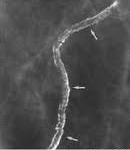 Pictured here is a calcified breast artery, often seen in women who are being treated for hypertension. The primary drug used in high blood pressure, a thiazide diuretic, causes the body to retain calcium and lose magnesium and potassium. We incidentally note these types of calcifications in the large arteries of the entire body, not just the breasts. I believe these problems are avoidable.The matrix of bone will incorporate calcium and nutrients where they belong as long as the proper hormones and nutrients are present. Needless to say, gravitational force in the form of weight bearing exercise is essential and should be the foundation to a healthy skeleton. Don't be afraid to exercise with some weight in a backpack if you have no disk disease or low back pain.You still have to look at what you can do nutritionally, and in interpersonal relationships to help your body heal itself. Supplements are no replacement for good nutrition. After all, scientists are constantly discovering new things about food and its interaction with the body that we don't know.The first thing to do is either google or look in your reference books to find foods right in Vitamin C, Vitamin K2, magnesium and minor minerals such as boron and silica. Silica is also important for bones. Remember too, that depression has many causes. Sometimes the cause can be nutritional deficiencies and sometimes depression can result from entrapment in unhealthy family dynamics. Controversially, I would also say that depression can also have spiritual origins.But if time feels of the essence, then supplementation is one route which could be taken. While the medical profession supplements with calcium and fosomax, in my opinion, a more constructive supplementation regimen could include Vitamin C, Vitamin K2, vitamin D3( in winter months, sun in summer) and boron, silica and magnesium. These are all far more important to preventing fracture and keeping bone healthy than calcium. Calcium will ultimately land in the muscles of the heart, the heart valves and the blood vessels, leading to cardiovascular disease. However, if you are getting enough vit C, D3 and K2, your body will direct the calcium you ingest from your food, to where it belongs, not in your heart and blood vessels.Vitamin C does several things to strengthen bonesIt mineralizes the bone and stimulates bone forming cells to grow.Prevents too much degradation of bone by inhibiting bone absorbing cells.Dampens oxidative stress, which is what aging is.Is vital in collagen synthesis.When vitamin C is low, just the opposite happens. Bone cells that degrade bone called osteoclasts proliferate, and bone cells that lay down mineral and new bone called osteoblasts are not formed.Studies have shown that elderly patients who fractured bones had significantly lower levels of vitamin C in their blood than those who haven't fractured.[1] Bone mineral density- the thing that the tests measure, is higher in those who supplement with vitamin C, independent of estrogen level.[2],[3]Vitamin K2 is well known among holistic practitioners to be important in cardiovascular and bone health. Supplementing this is also a good idea if bone or heart issues are a concern. Read more here.And of course, good old vitamin D3 with a level around 50-70 mg/ml will help keep the immune system functioning well and the bones strong.This may seem like a lot of supplementing, yet to me is a worthwhile endeavor that will keep much more than the bones strong. These days getting enough vitamin C is not so easy with diet alone. With the toxic load we all have, even with the most pristine diets, we are requiring more vitamin C internally than our ancestors did. Adults would do well to take 2-5 grams per day of sodium ascorbate as a general supplement. If you have active kidney stones, or kidney disease please check with your doctor first.Humans, monkeys and guinea pigs don't make any vitamin C. This leaves us on our own to get our needs met. Cats weighing only about 10-15 pounds, synthesize more than 15 times the RDA of vit C recommended for humans. Goats are about the size of a human adults, and under no stress they synthesize 13G per day. Under stress it can rise to 100G. Do not fear taking vitamin C. It is the one of the most non-toxic and safe supplements known. Use liposomal vitamin C, sodium ascorbate or ascorbic acid, never Ester-C or calcium ascorbate. If you prefer a natural plant-based source, camu-camu is very high in C. However, its harvest does threaten the rainforest.www.DrSuzanne.netRelated Blog: Osteoporosis Myth: The Dangers of High Bone Mineral DensityReferences[1] Falch. 1998. "low levels of serum ascorbic acid in elderly patients with hip fracture." Scand J Clin Lab Invest. May 58(3): 225-8[2] Morton D. 2001. "Vitamin C supplement use and bone mineral density in postmenopausal women" J Bone and Min Res. 16(1), 135-140[3] Leveille, 1997. "Dietary vitamin C and bone mineral density in postmenopausal women in Washington State, USA" J Epid and Comm Health. 51(5):479-485.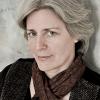 Dr. Suzanne Humphries is a conventionally educated medical doctor who has taken the walk into, around, and out of the allopathic paradigm. She fully and successfully participated in the conventional system for 19 years, witnessing first-hand how that approach fails patients and creates new disease time and again. Prior to medical school, she earned a bachelor’s degree in physics from Rutgers University.Dr. Humphries is on the board of directors of the International Medical Council on Vaccination. She lives in Maine, USA. Visit her website is drsuzanne.netA Single Way to Dramatically Improve Your Health and Why Your  Health Depends on Vitamin C Supplementation  Why Your  Health Depends on Vitamin C Supplementation https://consciouslifenews.com/a-single-way-to-dramatically-improve-your-health-and-why-your-health-depends-on-vitamin-c-supplementation/11203455/ Vitamin C fuels and empowers the immune system in many different ways.When high-dose vitamin C is employed, “incurable” infectious diseases are routinely cured (e.g., polio and viral encephalitis).The root cause of all coronary arterial blockages is a vitamin C deficiency in the coronary arteries.Root canals cause more heart disease and more cancer than any other single factor.Vitamin C deficiency can cause and worsen high blood pressure.It is involved in the synthesis and regulating the release of insulin.A severe deficiency of Vitamin C is always seen in the inflamed and infected gums of advanced periodontal disease.High-Dose Vitamin C kills cancer cells, thus it is the ultimate chemotherapeutic agent: it improves and protects the health of normal cells while producing the most toxic of substances inside cancer cells.Without a doubt, the powerful antioxidant capacity of vitamin C is the main reason that it can prevent and often reverse the oxidative damage characteristic of ALL degenerative diseases.12 Intervention Trials Show Vitamin C Works for COVID-19Vitamin C Works for COVID-19 https://www.theepochtimes.com/12-intervention-trials-show-vitamin-c-works-for-covid-19_4202445.htmlMost people know that vitamin C supports the immune system. This finding is backed up by several studies and yet hospitals rarely use it to treat COVID-19.Indeed, a review of 12 studies, including five “gold standard” randomized controlled trials, shows that this simple vitamin saves lives when given in the right dose. The review, which was published in the journal Life, was carried out and funded by VitaminC4Covid, a consortium of vitamin C experts including Dr. Marcela Vizcaychipi from the Faculty of Medicine at London’s Imperial College, Associate Professor Anitra Carr, who heads the Nutrition in Medicine group at the University of Otago, and Dr. Paul Marik, chief of the Division of Pulmonary & Critical Care Medicine, Eastern Virginia Medical School.The studies show that COVID-19 patients have depleted vitamin C levels, often to the level found in scurvy. In patients with serious pneumonia, a depleted vitamin C level greatly increases the risk of widespread internal organ damage and death. They need substantial doses of vitamin C to recover and survive.Vizcaychipi, who heads research in intensive care medicine at the Chelsea and Westminster Hospital in the United Kingdom, has been giving COVID and non-COVID patients in its intensive care units up to 6 grams (6,000 mg) of vitamin C intravenously. The dosage is dependent on the severity of the disease and the amount needed to correct a deficiency, as indicated by vitamin C urine test sticks.“Vitamin C is certainly one of multiple factors that contributes to better outcomes and speed of recovery. It should be standard practice. We have not had any safety issues at all,” Vizcaychipi says.In the United States, a group of medical doctors, members of the Frontline COVID Critical Care Alliance (www.flccc.net) have more than halved mortality in their ICUs using the MATH+ protocol of steroids (methylprednisolone), vitamin C (ascorbic acid), vitamin B1 (thiamine), vitamin D, and anticoagulants (heparin). This protocol was pioneered by Drs. Paul Marik, Pierre Kory, and Joseph Varon, a critical care expert recognized by the United Nations for his life-saving work.Currently, Marik, director of the intensive care unit at Sentara Norfolk General Hospital, is being prohibited from using this safe and effective life-saving protocol by Sentara Health on the false grounds of a lack of evidence. He is suing them.“This case is about doctors, having the ability to honor their Hippocratic Oath, to follow evidence-based medicine, and to treat our patients the best we know how. I refuse to watch another patient die from COVID-19 knowing that I was not allowed to give them proven treatments that could have saved their life.”According to the review, the 12 clinical trials show that “intravenous vitamin C may improve oxygenation parameters, reduce inflammatory markers, decrease days in the hospital, and reduce mortality, particularly in the more severely ill patients.”What is remarkable about vitamin C is that it’s an antioxidant, an anti-viral, and also anti-inflammatory. It’s an impressive three-in-one defender. Not one adverse event has been reported in any published vitamin C clinical trials in COVID-19 patients.The review also shows that high doses of oral vitamin C taken upon infection may keep people out of the hospital because it increases their rate of recovery.According to Carr, “Oral doses of 8 grams per day have been shown to increase the rate of recovery from symptomatic infection by 70 percent. For more critically ill patients, trials using doses of 6-24g a day intravenously have shown positive benefits in terms of increased survival, and reduced hospital stay, improved oxygenation, or reduced inflammation.”It takes 20 oranges to provide a total of only one gram of vitamin C, so these doses require supplementation. The review includes several studies showing that “patients with severe respiratory infections have depleted vitamin C status, with the prevalence of deficiency increasing with the severity of the condition.”In one study, vitamin C levels predicted who would or wouldn’t survive. Plasma levels of vitamin C were reported to be very low in 70 to 80 percent of COVID patients. What is clear is that several grams, not just a glass of orange juice, are needed to correct severe vitamin C deficiency.For over a year, the VitaminC4Covid team has been calling on government advisors to carry out a proper review of the evidence for vitamin C, in order to inform the public and medical profession. Vitamin C is safe, inexpensive, available, and proven to work.You are invited to refer to www.vitaminC4covid.com/recommendations for detailed guidance on what to take for prevention, for early treatment, if severe and hospitalized, and if in the intensive care unit.QuercetinQuercetin, the Master Flavonoidhttps://choq.com/quercetin-the-master-flavonoid/ 
To understand why quercetin is such a critical nutrient for supporting a healthy immune system, it’s important to first review a little bit of basic immunology.  Quercetin Found to Stimulate New Brain Cellshttps://articles.mercola.com/sites/articles/archive/2021/02/25/quercetin-found-to-stimulate-new-brain-cells.aspx STORY AT-A-GLANCE Lab and animal studies show that quercetin, found in apple peel, helps promote neurogenesis in the hippocampal area of the brain responsible for learning and memory functionExercise also stimulates hippocampal growth and may be necessary for improved cognition with neurogenesis as demonstrated in an animal modelQuercetin and exercise also help support your immune system and lower your risk of viral illnesses, such as the common cold, flu or COVID-19More strategies to help protect brain health include eating foods rich in astaxanthin and omega-3 fats, lowering or eliminating your consumption of sugar and processed foods, consistently getting adequate amounts of quality sleep and eating a cyclical ketogenic dietQuercetin and Vitamin C: An Experimental, Synergistic Therapy for the Prevention and Treatment of SARS-CoV-2 Related Disease (COVID-19)https://www.frontiersin.org/articles/10.3389/fimmu.2020.01451/full Vitamin DVitamin D3Dr. Fauci takes supplemental Vitamin D.Coronavirus Study Reveals Humble Vitamin Shieldhttps://healthiertalk.com/vitamin-d-coronavirus-shield/ Trials Seek to Answer if Vitamin D Could Help in COVID-19https://www.the-scientist.com/news-opinion/trials-seek-to-answer-if-vitamin-d-could-help-in-covid-19-67817 Adequate vitamin D does help prevent symptoms of MANY infections.  
A good prevention idea is to get your vitamin D level TESTED.Get the RIGHT Vitamin D test.  25-Hydroxy Vitamin D testAnd ASK for the actual numbersRange is usually 30-100, for therapeutic level you need between 80 and 100.Find Vitamin D Council contact…Study: Vitamin D Deficiency Linked to a Greater Risk of Diabetes-Related Early Deathhttps://science.news/2020-10-02-vitamin-d-deficiency-linked-to-diabetes-related-death.html Doctor explains Vitamin DVitamin D3 (Cholecalciferol) and Vitamin D2 (Ergocalciferol) and Calcitriolhttps://www.youtube.com/watch?v=yf8uYzgMsEwDoes Vitamin D Help with Immunity?https://www.youtube.com/watch?v=W5aCePGyOgg Should You Take Vitamin C, D, ETC.?https://www.youtube.com/watch?v=UAHhhweamIUEXCELLENT Video, Doctor Discusses Vitamin D, K2 and Calciumhttps://www.youtube.com/watch?v=mg2eBhGB3T8 0:44-Vitamin D and how much is necessary 18:27-Vitamin K2 dosage24:19-Calciums recommended daily allowance Vitamin D Deficiency Worldwidehttps://www.grassrootshealth.net/project/our-scientists/ Report: 80% of COVID Patients in Hospital had Vitamin D Deficiencyhttps://www.rebelnews.com/report_80_of_covid_patients_in_hospital_had_vitamin_d_deficiency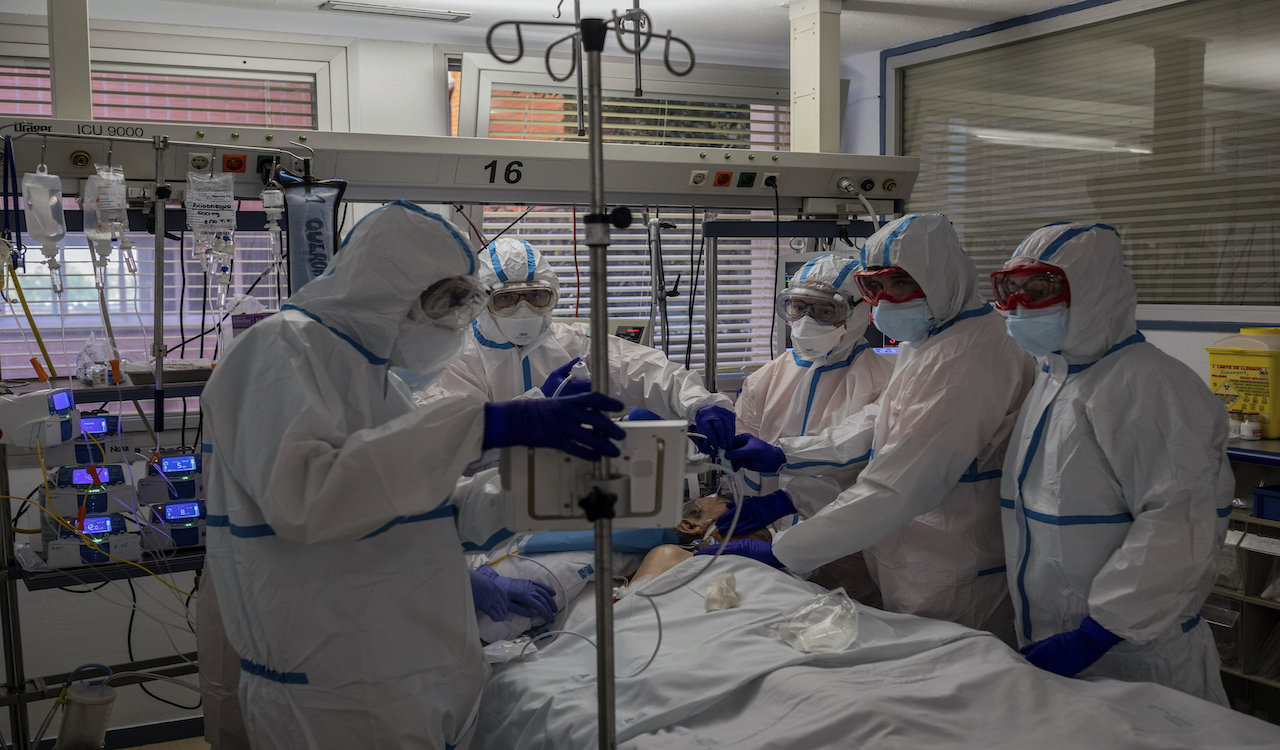 A new study shows that more than 80 percent of patients hospitalized for COVID-19 in Spain had a deficiency of vitamin D.The study, conducted at the University Hospital Marques de Valdecilla, analysed 216 patients admitted to hospital for coronavirus, and found that 80 percent of them showed lower levels of vitamin D when compared to a control group of people of similar a demographic makeup living in the same area.Details of the study were published in the Endocrine Society’s Journal of Clinical Endocrinology & Metabolism on Tuesday.The control group of 197 people, which was tested against the hospitalized patients, were given oral vitamin D supplements for more than the months before their admissions were analyzed as a separate group, according to CTV News.The study also found that vitamin D levels in men were “especially lower” compared to their female counterparts. COVID-19 patients with vitamin D deficiency also presented raised serum levels of inflammatory markers including ferritin and D-dimer, according to SciTechDaily.The study also found “compelling evidence” for an association between low vitamin D levels and infections from influenza, HIV, and hepatitis C.“One approach is to identify and treat vitamin D deficiency, especially in high-risk individuals such as the elderly, patients with comorbidities, and nursing home residents, who are the main target population for the COVID-19,” said study co-author José L. Hernández, Ph.D., of the University of Cantabria in Santander, Spain. “Vitamin D treatment should be recommended in COVID-19 patients with low levels of vitamin D circulating in the blood since this approach might have beneficial effects in both the musculoskeletal and the immune system.”“There are numerous pieces of evidence in the literature that support the beneficial effect of vitamin D on the immune system, especially regarding protection against infections, including viral infections,” Hernandez told CTV News.Researchers expressed their interest in studying vitamin D because they found evidence to suggest that it plays a role in resisting COVID-19 infection. Vitamin D, which is naturally produced by kidneys and available as a supplement, affects the function of the immune system.Despite the lower vitamin D levels in most patients hospitalised for COVID-19, researchers did not find an association between vitamin D levels and the severity of the disease, such as the need for a ventilator or death. Furthermore, they did not identify the deficiency as a “risk factor” for contracting the disease.“We must wait for the results of the ongoing large and properly designed studies to determine whether vitamin D can prevent SARS-COV-2 infection, or reduce its severity,” Hernandez said.Vitamin D’s Benefits Are Realhttps://blogs.mercola.com/sites/vitalvotes/archive/2021/04/27/not-fake-news-vitamin-d_1920_s-benefits-are-real.aspxHoneyOxford Metastudy Finds Honey Most Effective Treatment for Coughs and Coldshttps://newatlas.com/health-wellbeing/oxford-metastudy-honey-effective-treatment-coughs-colds Iodine Iodine is virus protectiveTest should return at least 100Vitamin KHelps Vitamin D and proper calcium absorption Not enough Vitamin K will result in calcium forming in the kidneys (kidney stones) and cardiovascular system (hardening of arteries)MelatoninIs preventative for COVID-19  Is antioxidant and helps prevent the vivid and unpleasant dreams.Dr. Pamala Popper (Yale University)1.https://wellnessforumhealth.com/about/pamela-popper/ 2.https://www.youtube.com/user/drpamsnewschannelCoVid Testing What's Going on3.https://www.youtube.com/watch?time_continue=877&v=gYbHvBKAqz0&feature=emb_logohttps://wellnessforumhealth.com/news/Dr. Alan Inglis, M.D.New "Immunity Pump" Method
Destroys Viruses https://pro.nutritionandhealing.com/p/NAH20200630A/E640W812An Immune system OverviewWith COVID-19 still a threat and the flu, common cold, and other bugs lurking, you want to make sure your immune system is ready to mount a strong defense and keep you from getting sick. “The best strategy at this point is two-fold: both prevention of infection and strengthening the immune system,” Valerie LeComte, DO, an emergency medicine specialist in Southern ColoradoOlder adults and people who have severe underlying medical conditions, Like heart or lung disease or diabetes seem to be at higher risk for developing serious complications from COVID-19 illness.Immune System InformationDo you seem to always get sick, while your friends seem to never get sick? Maybe it’s time you need to think about strengthening your immune system. A Balanced Immune System is the key to wellness.You may pay more attention to the health of your immune system, When colds and flu surround you. But the truth is, your immune system has to work hard all through the year, whether it’s offering protection from a flu virus or an infection that could happen any time.According to WebMD, The immune system is your body’s natural defense system. It’s an intricate network of cells, tissues, and organs that band together to defend your body against invaders. Those invaders can include bacteria, viruses, parasites, even a fungus, all with the potential to make us sick. They are everywhere – in our homes, offices, and backyards. A healthy immune system protects us by first creating a barrier that stops those invaders, or antigens, from entering the body.The Immune System does not know the name of any sickness or disease.In today’s society it seems like we are confronted with ever increasing health issues and are more vulnerable to them. Dr. Margaret Chan, Director General of the World Health Organization, speaking at a conference in Copenhagen, said antibiotic resistance could bring about “the end of modern medicine as we know it”.Unfortunately, We have become accustomed to treating the health effects, overlooking the health cause, which usually is a compromised Immune System. This can occur through our diet environment life-style injury, disease or infection.The purpose of the Immune System Is to keep microorganism such as viruses, bacteria, fungi and parasites out of the body and destroy infectious microorganism that invade the body.The Immune System Is a complex network of cells and organs that protect the body from infection. Lymphoid organs play a role in the production and activation of lymphocytes. Lymphocytes both B & T cells are two major groups which recognize and attack infectious microorganisms. Natural Immunity is created by the body’s natural barriers skin, mouth, urinary track and eye surface. Another is in the form of antibodies passed from mother to child. Acquired Immunity develops when antigens enter the body. The Immune System recognizes these intruders and produces antibodies to fight future intruders. This minor overview of an amazing interconnected Immune System demonstrates the vital necessity in maintaining a healthy immune system.Surfactant InformationIn the surfactant family there are over 5,000 products. These products are usually organic compounds that reduce the surface tension. This is called Interfacial Tension as between two liquids or a liquid and a solid. Hydrogen Bonding occurs both in Inorganic molecules such as water which is polar with positive and negative ends and Hydrophobic and Hydrophilic organic molecules such as proteins.Surface tension Is a measurement of the attraction molecules have for each other? The attraction force pulls fluids into a shape with the smallest surface area. This is why drops of water on a flat surface are round and beaded rather than flat. If the surface tension is lowered, the attraction among molecules of the fluid is decreased and the surface area of the fluid flattens out and increases.Immusist is a Ground-Breaking Surfactant that helps you on a cellular level.Immune Protocol for Prevention and Management of COVID-19 Exposure or Infection By DR Wes Youngberg Updated 3/27/2020The most important steps for optimizing our immune function are to effectively implement and daily optimize the natural remedies:Sleep – 7-9 hours every night. Even one night of poor sleep increases the risk of infection. It lowers the dose of viruses needed to infect you.Rest – especially if tired, stressed or sick, complete rest is critical.Water intake – at minimum drink 16-20 oz. when you wake, mid-morning and mid-afternoon. Drink enough water to keep urine clear.Fresh air – multiple times daily open windows and ventilate your home for 10-20 minutes. If it is cold out, bundle up and ventilate anyway! Also try to get outside (back yard) for some light exercise and fresh air several times daily.Sunlight – kills virus quickly and warms the body. Even better, it infuses joy and calm into your veins Moderate exercise – Walking and other moderate movements greatly improve circulation and activation of your immune system. Walk at least 10-20 minutes after each meal.Nutrition – Eat only healthy foods three times daily but don’t overeat or snack.Avoiding immunity impairing substances (sugar, refined foods, nicotine, alcohol).Stress management – Unforgiveness produces high levels of inflammation thus increasing risk of immune suppression. “Forgiveness is the only prescription in the entire universe that is powerful enough to unlock the chemical bonds of hostility, resentment and bitterness. It is the medicine of greatest importance for healing of the body, mind or spirit.”Trust in God – Even if you don’t believe in God, He believes in you! He loves you and wants you to be healthy in body, mind and spirit. Talk to Him. He cares!For a Full Discussion on Natural Remedies for Those with COVID-19 See Dr. Youngberg’s Presentation at: https://www.youtube.com/watch?v=mZwIGy0AbKM As the situation continues to unfold around Coronavirus, I wanted to take this chance to give you some tips that I've brainstormed with a few doctors, as well as a few helpful articles, etc...HEAT: Sitting in a hot tub increases the body’s innate immune system’s capability.Currently, the reported worldwide cases are at about 460,000 and the current death toll is around 21,000 (with over 115,000 people officially recovered). The entire US is basically shut down with all restaurants, bars, gyms, and most businesses closed for the time-being.Last weekend, I had two really smart doctors visiting me, and we talked all weekend about the corona situation, and brainstormed all the best tips that people can follow right now. Here's what we collectively wanted to recommend, to help out with this situation...1. First and foremost, please get outside and GET SOME SUN... whatever you do, please DON'T stay locked up inside your house...that's the WORST thing you can do for your immune system right now. You need to get outside and get some fresh air and sunshine (while still staying away from crowds). Now that we're in late March, most areas in North America and Europe are getting warmer and sunnier, and getting sun on your skin is the biggest thing you can do to boost your immune system right now.The aspect of vitamin D production in your skin from sun exposure is just one aspect of how sunshine boosts your immune system. There are other reasons too, such as how the sun improves your mood, serotonin, balances hormones, etc.  It's also important to note that getting   from sun exposure on your skin is thought to be significantly more beneficial for your immune system than a supplement.So, whatever you do, please make an effort to get outside for daily walks in the sun (without having your skin fully covered, since you need skin exposed to get the majority of the benefits) or get outside and do some gardening or other yard work. Or even just lay out in the sun if you have a deck (without getting burned of course).Remember, getting outside doesn't mean you have to be around a lot of people, or do anything risky at all.  You can still get outside and stay safe all while significantly boosting your immune system. You will NOT catch coronavirus by breathing outdoor air.  That's basically impossible.  The virus only concentrates in indoor areas when you're around people who are already infected and coughing. Being outdoors is 100% safe.If you are in the Hospital with acute respiratory distress syndrome (ARDS), Vitamin D is essential to helping the body healVitamin D Deficiency in Acute Respiratory Distress Syndrome | Dr Dhruv Parekhhttps://www.youtube.com/watch?v=2pyp9VwFR4sIt's interesting to note that the coronavirus has been mostly clustered north of 30 degrees N latitude, but areas further south of that have been largely unaffected. In my opinion, and many other doctors too, the reason for this is because the sun has been stronger south of 30 degrees N latitude, so most populations south of there have much stronger immune systems than people further north that haven't seen any significant sun in the last 6 months.There's also a theory that this particular virus doesn't like warmer temperatures, and while that may partially explain less infections further south, the aspect of sunshine and your immune strength is more likely the main reason for more infections further north and less far south.Aside from getting sunshine and fresh air, we have a few more tips below...2. I know you've heard a lot lately about immune-boosting herbs, nutrients, etc... While most of these nutrients won't "kill" the virus per se, what they CAN do is give you a nice boost to your immune system, which can reduce your risk of catching the virus, or can also reduce the severity and duration of the sickness if you do contract it.So, the point is, it CAN'T HURT to stock up on supplements that have proven studies to benefit the immune system right now. Many people argue over how much benefit they will have, but my position is that if they have ANY benefit at all in reducing your risk or reducing your severity and duration of sickness if it were to happen, then it's definitely worth taking them. I'm personally taking a bunch of herbs and nutrients.For starters, a high dose Vitamin C is worth taking right now... it can only help, and there's no harm in taking reasonably large doses. I recently heard about this powerful Liposomal Vitamin C from some friends, and it's apparently absorbed at a much higher rate than most Vitamin C.Other Immune-boosting nutrients that have proven anti-viral properties (and immune-boosting) are Quercetin, elderberry, zinc, garlic, echinacea, olive leaf, and astragalus.3. I've also been drinking bone broths every day, as they have a known effect on improving your immune system. My friends at Kettle & Fire bone broths have graciously offered to give my readers a 25% discount on their "Immunity Bundle" here, so don't miss that.4. I've read from several infectious disease experts that people that are overweight or obese are at MUCH greater risks of severe problems from coronavirus than people at normal weights. So, if there was ever a time to get down to a normal weight, it's NOW!  And since all restaurants and bars are closed at this point, there's no temptation to dine out, so you can simply make healthy foods at home and lose fat easier.Grab a free copy of our Fat-Burning Kitchen book here if you don't already have it.And Since Restaurants are Closed, You Might Want to Grab This Free Keto Slow Cooker Cookbook right here, And Enjoy Delicious Home-Cooked Meals That Can Also Help You Lose Fat.5.  Smokers are also at a much greater risk of severe complications from this infection, since this virus attacks the respiratory system.  If there was ever a perfect time to quit smoking cold turkey, it's NOW!6.  Another population at extreme risk of severe complications from this virus are people with insulin resistance and type 2 Diabetes... again, it's time to take this seriously, so read this page to see how you can reverse type 2 Diabetes for good.Lastly, it's important for everybody to stay calm and not panic. The US still is only reported at around 64,000 cases and 900 deaths out of 330 million people as of today, so while the situation could get scary if this thing spreads far and wide, we need to realize that a very tiny % of the population is actually infected right now, and as spring approaches, and people get more sun, we'll be seeing a very broad strengthening of most people's immune systems in the coming weeks, which theoretically should slow down the spread.So, we need to be realistic about this, and not panic. But stay safe and avoid any indoor places where a lot of people are. Definitely get outside and get some sunshine and fresh air (aside from quality sleep, sunshine is the #1 thing to boost your immune system right now).  And now is also the perfect time to focus on dropping weight, fixing health problems like Diabetes, and stopping smoking too.Please Fwd this email, to all of your friends and family to spread these helpful tips to everyone.
Stay safe.
-MikeDosages and Treatments for Coronavirus Infectionshttps://drsircus.com/general/dosages-and-treatments-for-coronavirus-infections/ Pleading for Medical Intelligencehttps://drsircus.com/general/pleading-for-medical-intelligence/LISTEN to Voices of SANITY https://www.ericpetersautos.com/2020/04/02/a-novel-suggestion/ COVID-19 Hypoxemia: A Better and Still Safe Wayhttps://rebelem.com/covid-19-hypoxemia-a-better-and-still-safe-way/ If hemolytic anemia, intubation may not be the correct treatment...In the end, the Doctors on the front line have discovered that, whatever the reason, the HydrOxy relieves the hypoxic symptoms and most of the pain.  HydrOxy usually prevents the need for intubation, particularly if used early or even as a prophylactic.Another Good Idea is to Triage People, See at 18 Minutes:Top Doctor EXPOSES EVERYTHING the Deep State Is Trying to Hide About CV https://www.youtube.com/watch?v=xf-qv9o8nq8 0:19-COVID Fraud7:21-What is going to happen with the Vaccine10:18- A master set-up 13:13-Why people fearing over COVID and not the flu, Corruption 22:57-CV Relief BillChina’s Treatment GuidelinesCurrently, China’s Treatment Guidelines for COVID-19 read as follows (according to China’s Novel Coronavirus Pneumonia Diagnosis and Treatment Plan, 7th Edition):Treatment for mild cases includes bed rest, supportive treatments, and maintenance of caloric intake. Pay attention to fluid and electrolyte balance and maintain homeostasis. Closely monitor the patient's vitals and oxygen saturation. As indicated by clinical presentations, monitor the hematology panel, routine urinalysis, CRP, biochemistry (liver enzymes, cardiac enzymes, kidney function), coagulation, arterial blood gas analysis, chest radiography, and so on. Cytokines can be tested, if possible. Administer effective oxygenation measures promptly, including nasal catheter, oxygen mask, and high flow nasal cannula. If conditions allow a hydrogen-oxygen gas mix H2/O2: 66.6%/33.3% (aka Brown’s Gas, HHO or HydrOxy) may be used for breathing. Antiviral therapies: ... chloroquine phosphateadult 18-65 years old weighing more than 50kg: 500mg twice daily for 7-10 days.bodyweight less than 50kg: 500mg twice daily for day 1 and 2, 500mg once daily for day 3 through 7China’s Ministry of Industry and Information Technology immediately kicked the production of chloroquine phosphate into high gearBy Mid-February, China had already asked Chongqing Kangle Pharmaceutical to promptly increase its manufacturing and production of the active pharmaceutical ingredients for chloroquine phosphate -- despite slowed production during the Chinese New Year.For proof See “An Effective Treatment for Coronavirus (COVID-19)” published March 18, 2020Dr David Boulware, Professor of Medicine at University of Minnesota estimates that a five-day treatment would cost about $12 per person.  He has already begun a trial implementing sameThis Coronavirus Patient Dodged A Bullet with Hydroxychloroquine. Is She A Harbinger or Outlier?https://www.forbes.com/sites/marybethpfeiffer/2020/03/22/one-patient-dodges-a-covid-bullet-is-she-a-harbinger-or-outlier/?fbclid=IwAR3uTXUDcvAK1yBZjUhjO1E7vjV1aR025ZvsY15xmkFhtHXlKfcOlb6iOsY#7a75053d5b84South Korea is also winning with chloroquine phosphate:The Korean Biomedical Review met in February 2020, in South Korea.Here the COVID-19 Central Clinical Task force (composed of physicians and experts treating patients) agreed to use chloroquine to treat COVID-19 patientsDoctors recommended chloroquine 500 mg orally per dayBecause chloroquine is unavailable in Korea, doctors were told that they could instead prescribe COVID-19 patients an analogue/sister drug known as hydroxychloroquine.  They were told to prescribe 400 mg orally per day -- for 7-10 days.Doctors could feel free to shorten the treatment period, depending on clinical progressPhysicians Work Out Treatment Guidelines for Coronavirushttp://www.koreabiomed.com/news/articleView.html?idxno=7428Dr Been Dosage for Vitamin D, K2, and Calcium https://www.youtube.com/watch?v=mg2eBhGB3T8 0:44-Vitamin D and how much is necessary 18:27-Vitamin K2 dosage24:19-Calciums recommended daily allowance Shining the Light on Unnecessary Quarantineshttps://drsircus.com/general/shining-the-light-on-unnecessary-quarantines/ These Drugs Reduce Vitamin D LevelsHere’s a list of medications that may lower vitamin D: 1. Antibiotics: Rifampin (Rifadin) and isoniazid (Niazid). Vitamin D levels fall after about two weeks on the drugs. 2. Corticosteroids: Prednisone (Rayos) and dexamethasone (Ozurdex). Both treat inflammation from a wide range of conditions. Ironically, dexamethasone is now being used in COVID-19 patients. 3. Anti-Estrogens: These are typically taken by breast cancer patients. They include anastrozole (Arimidex), letrozole (Femara), tamoxifen (Soltamox), and fulvestrant (Faslodex). 4. Anti-androgen: Cyproterone acetate (Androcur). It is typically taken by prostate cancer patients. 5. Seizure medications: Phenytoin (Dilantin), phenobarbital (Luminal), carbamazepine (Tegretol), and oxcarbazepine (Trileptal). 6. Antifungals: clotrimazole (Mycelex) and ketoconazole (Xolegel). They are used to treat yeast infections or athlete’s foot. 7. HIV Medications: Saquinavir (Invirase), atazanavir (Reyataz), etravirine (Intelence), and efavirenz (Sustiva). If you are taking any of these drugs, you should be even more vigilant about getting enough vitamin D. The next time you have a doctor appointment, ask them to check your level. It’s a simple blood draw. It can be done with your other blood work. Most insurance plans pay for it. If your readings are less than 20 ng/mL, you need more vitamin D. Ideal levels are 40-60 ng/mL. To raise your level, get at least 15 minutes of sun during the middle of day with your arms and legs exposed. If you burn easily, get the sun you need in shorter five or 10-minute sessions. They should add up to 20 minutes a day. If it’s not possible for you to get sun exposure, take a quality vitamin D supplement. We recommend 5,000 IUs a day. Be sure to take the D3 form. It is far better absorbed by your body than D2, which is also widely sold as a supplement. Adequate levels of vitamin D are more important than ever. Don’t let your prescription medications rob you of this crucial immune booster.Vitamin D and Immune FunctionVitamin-D and Immune Functionhttps://thenutritionwatchdog.com/vitamin-d-and-immune-function You've probably heard how powerful vitamin D is for your immune strength, but is it best to get your vitamin D from food, supplemental forms, or the sun?  In today's new article, my colleague Catherine will dig into this topic and show you the absolute best ways to get vitamin D, some warnings to be aware of, and some of the profound benefits for protecting yourself from infections...Over 200 Scientists & Doctors Call for Increased Vitamin D Use to Combat COVID-19https://vitamindforall.org/letter.html Vitamin D Lowers CV Risk by 54%docVitamin D Can Help Reduce Coronavirus Risk by 54%: Boston University Doctorhttps://www.bostonherald.com/2020/09/17/vitamin-d-can-help-reduce-coronavirus-risk-by-54-boston-university-doctor Vitamin D, Deep Sleep & Gut BacteriaVitamin D, Deep Sleep & Gut Bacteria w/ Dr. Stasha Gominakhttps://www.youtube.com/watch?v=74F22bjBmqE 2:08-Sleep Disorder-Vitamin D 17:05-B Vitamins 23:48-Bacteria36:24-Autism and Vitamin DHow Long Can We Ignore the Truth about Vitamin D?Vitamin D Increases Immunity https://articles.mercola.com/sites/articles/archive/2020/12/11/do-vitamin-d-supplements-help-prevent-respiratory-tract-infections.aspx Vitamin D and COVID 19: The Evidence for Prevention and Treatment of Coronavirus (SARS CoV 2)https://www.youtube.com/watch?v=ha2mLz-Xdpg 0:01-Vitamin D for Prevention 4:57-Ways of getting Vitamin D into your diet8:57-Vitamin D deficiency 15:28-Vitamin D supplementation 16:19-Vitamin D Insufficiency and Deficiency and Mortality 22:57- Vitamin D will mere other Viral Infections23:49-COVID Associated with Age, Race, MBI25:24-Smokers have a better outcome then non-smokers26:51-Countries and the Equator plays a Factor on Mortality Rates31:11-Low Vitamin D levels increase the risk of COVID-1937:49-People that have higher levels of Vitamin D, are likely healthier overall 49:11-Vitamin D supplementation  Professor Roger Seheult, MD explains the important role Vitamin D may have in the prevention and treatment of COVID-19. Dr. Seheult illustrates how Vitamin D works, summarizes the best available data and clinical trials on vitamin D, and discusses vitamin D dosage recommendations.Dr. BeenA NEW STUDY in Vitamin Dhttps://www.youtube.com/watch?v=mxxl5I0B7bg0:01-People who are deficient in Vitamin D, increases mortality/people getting more severe What Vitamin D Level Reduces the Risk of Death From COVID-19? A New Study from Boston Universityhttps://www.youtube.com/watch?v=upqAME1_G6U0:05-Vitamin D has a very important role in keeping us protectedNew Study - Vitamin D High Dose and COVID-19https://www.youtube.com/watch?v=3mth0LqC9z40:05-Vitamin D is Crucial Vitamin D Talk with Dr Subhasreehttps://www.youtube.com/watch?v=WBSWS1Q1l9c4:17-Dr Subhasree More then 60% of the population in India are Vitamin D deficiency 8:52- The roll of Vitamin D in our immune system10:55-Vitamin D plays a role in the respiratory health13:16-How to find out if we’re Vitamin D deficiency 15:57-Everyone should be taking vitamin D supplement 20:00-Would Vitamin D be enough on its own? 23:15-The role of Vitamin D in people with obesity 32:45-The relationship between Vitamin A & D46:35-Vitamin D deficiency does not increase the risk of Seizures 50:00-How to detox our bodies to help boost health and MetabolismDr. FauciTop Doctor Validates Vitamin D as a Way to Combat Coronavirushttps://www.youtube.com/watch?v=5WTRCx8JYgQ
Vitamin D - BIG numbers - Professor Michael Holickhttps://www.youtube.com/watch?v=HeX84VsH90M0:02-Higher blood levels of Vitamin D will help to reduce your risk of catching any coronavirus and reduce severity3:50-The role Vitamin D plays on the immune system5:18-Vitamin D protects against Tuberculosis and Infections 9:55-Vitamin D and the Coronavirus, Vitamin D is Crucial 14:15-Vitamin D can reduce the risk of Infection by 54%15:58-Vitamin D can reduce Mortality 26:50-People with dark skin have lower blood levels of Vitamin D than people with light skin 28:40-How much Vitamin D is needed per dayNatural Medicines are Safer and Just as EffectiveSome of us are averse to taking pharmaceuticals even when the boys at NIH say they have excellent safety records. They say that about all vaccines, even with billions paid out for vaccine damages over the years. However, most people are not averse to taking a drug.Vitamin D is better, safer than vaccines. It is more affordable to society with no side-effects, no risk, no need for intense refrigeration, no mask or lockdowns needed. Vitamin D Insufficiency May Account for Almost Nine of Ten COVID-19 Deaths: "Evidence from observational studies is ", suggesting that the majority of deaths due to SARS-CoV-2 infections are statistically attributable to vitamin D insufficiency and could potentially be prevented by vitamin D supplementation."You can see this in English, with complete information from Lorenz Borsche and Dr. Bernd Glauner, from Germany. It’s clear, no death from the coronavirus at vitamin D blood concentrations above 34 ng/ml.The Guardian published that scientists are calling for ministers in England to add vitamin D to common foods such as bread and milk to help the fight against Covid-19. Low levels of vitamin D may lead to a greater risk of catching the coronavirus or suffering more severe effects of infection, according to some studies. Researchers in Spain recently found that 82% of coronavirus patients out of 216 admitted to hospital had low vitamin D levels.In the National Library of Medicine, We Read That A Single Large Dose of Vitamin D Could be Used as a Means of Coronavirus Disease 2019 Prevention and Treatment. It has been shown that low Vit D level is associated with a viral infection, and Vit D supplementation is beneficial for people infected with viruses, such as HIV and hepatitis C virus. Although COVID-19 is a respiratory disease, the morbidity and mortality of this disease are driven by coagulopathy. Clinical studies have shown that Vit D can exert anticoagulant effects. Vit D, a lipid-soluble vitamin, can be administered as a draught. Vit D supplementation is safe and has rare toxic events. In addition, the cost of Vit D is fairly low. Based on these observations, we speculate that a single dose of 300,000 IU Vit D may have a role in the prevention and treatment of COVID-19.One study on vitamin D used as high as 540,000 units for severe lung disease. High dose vitamin D administration in ventilated intensive care unit patients has also been studied using 50,000 IU vitamin D3 or 100,000 IU vitamin D3 daily for 5 consecutive days (total vitamin D3 dose = 250,000 IU or 500,000 IU, respectively) without an cause for alarm. One company in the USA makes tablets that are 50,000 and recommended as high as four a day (200,000 units for four days) for at risk patients. Now because of the FDA oppression they will not make such recommendations.According to the Mayo Clinic: Vitamin D toxicity, characterized by hypercalcemia, hyperphosphatemia, and suppression of parathyroid hormone, is usually observed when intakes are excessively high, in the range of more than 50,000 to 1 million IU of vitamin D per day and are maintained long-term for several months to years. Meaning a cancer patient, who is desperately trying to reverse their spreading cancer, could safely take 500,000 units a day for first week, 400,000 units for second week, 300,000 units for third week and 50,000 units a day from there after without even touching the toxicity of any form of chemotherapy.Taking one 50,000 IU capsule of Vitamin D3 every two weeks will result in 80% of adults bringing their blood levels to above 40 nanograms/ millliliter, an optimal level for good health. A 50,000 IU capsule is the equivalent of amount of vitamin D from sunbathing for 3 days in a sunny climate. The skin produces approximately 10,000 IU vitamin D in response to 20–30 minutes of full body summer sun exposure—50 times more than the US government’s recommendation of 200 IU per day.Vitamin D – Increased Immune System StrengthThousands of studies over the past fifty years have informed the public about the positive relationship between vitamin D, sun exposure and the immune system. COVID-19 is being treated wrongly due to a serious diagnosis error and because world health officials do not listen to doctors on the front lines and because since forever they have been dead set against natural medicines, even if they are used every day in ICU departments. It is helpful to read about doctors most recommended treatments.Vitamin D has a prominent role in the body’s innate immunity as it is important in the maintenance of macrophages and monocytes and its function in defending against infections. Anything that helps strengthen our immune system is going to be helpful in our fight against cancer.Research findings which show that vitamin D can speed up antibiotic treatment of tuberculosis (TB) have been revealed by scientists at The London School of Medicine and Dentistry. The study — which gives fresh insight into how vitamin D may affect the immune response was published January 6, 2011 in The Lancet. Scientists have shown that a single 2.5mg dose of vitamin D may be enough to boost the immune system to fight against tuberculosis (TB) and similar bacteria for at least 6 weeks. Their findings came from a study that identified an extraordinarily high incidence of vitamin D deficiency amongst those communities in London most at risk from the disease, which kills around two million people each yearSunshine is healthy for us and our immune systems. The sun’s ultraviolet rays, or UV rays as they are commonly known, are needed by our bodies to produce vitamin D. Vitamin D is essential, as it helps keep our immune systems strong, as well as helping to strengthen bone and muscle. Sunshine also helps improve our general mood.Sun exposure has been demonized by dermatologists. They prefer you cover up with solar protectors whose chemicals are now officially known to get into user’s blood streams. The sun and vitamin D are essential if you want to avoid cancer yet mainstream medicine suggests you avoid the sun and increase your chances of coming down with cancer.In the winter, the sun in Britain is barely strong enough
to make the vitamin, and by spring, say scientists, 60% of the population
is deficient (defined as a blood level below 30 ng per millilitre).For most people today the answer is no, you are not getting enough vitamin D which is the same thing as saying most people are not getting enough sun. A new study has found that the number of people being diagnosed with vitamin D deficiency has tripled from 2008 to 2010 in the United States. Some researchers believe that up to 75% of the United States population may not be getting enough vitamin D (levels below 30 ng/ml). This is an expanding problem, especially for children who are spending most of their time in the digital world instead of playing outside.Boosting Your Mood and Improving Your Health with Vitamin DVitamin D Is Essential for Proper Immune Functioning and Alleviation of Inflammationhttps://www.collective-evolution.com/2021/05/07/boosting-your-mood-and-improving-your-health-with-vitamin-d/Are you or someone you love suffering from depression or an autoimmune disorder? When is the last time you checked your Vitamin D levels?Vitamin D and CongressVit D Gets Nod from Congresshttps://anh-usa.org/vit-d-gets-nod-from-congress/ Vitamin D UnderappreciatedWhy Politicians and Doctors Keep Ignoring the Medical Research on Vitamin D and Covidhttps://www.unz.com/jcook/why-politicians-and-doctors-keep-ignoring-the-medical-research-on-vitamin-d-and-covid/Vitamin D Proven to SIGNIFICANTLY Reduce COVID DeathsTrust me, Vitamin D is scientifically proven to be the most important nutrient to be taking right now... BUT THERE IS A CATCH, and no one is telling you... Researchers randomly assigned 76 people with moderate to severe infections into two groups on the day they got into the hospital1: The first group (50 patients) got an injectable form of vitamin D... The second group (26 patients) got nothing (and stayed vitamin D deficient). The results were absolutely mind-blowing: * NO VITAMIN D GROUP: 13 out of 26 patients (50%) were admitted to the intensive care unit (ICU), and two died in the end.* VITAMIN D GROUP: Only 1 person out of 50 (just 2%!) required ICU admission, and NOT ONE PERSON died!This means that the vitamin D group had a mind-blowing 93% reduction in odds of ICU admission!Now, before you run out to your drugstore or go to Amazon and grab some vitamin D or ask your medical professional for an injection or IV... You should know, there’s a catch: For proper absorption, your Vitamin D MUST also include THIS secret nutrient (K2) revealed on this page…>> Get this Doctor Sponsored FREE Full bottle here [Just Confirm Shipping Address in Next 24 Hours]And remember, not all Vitamin D is created equal.To your health,Jeff Hays14 Signs of Vitamin D DeficiencySigns of Vitamin D Deficiencyhttps://www.bitchute.com/video/JFCnEqJC8Ykw/00:59-#1 Sign of Vitamin D Deficiency, Aching Muscles01:29-#2 Sign of Vitamin D Deficiency, Painful Bones02:10-#3 Sign of Vitamin D Deficiency, Fatigue 02:42-#4 Sign of Vitamin D Deficiency, Reduced Endurance03:17-#5 Sign of Vitamin D Deficiency, Low Moods04:05-#6 Sign of Vitamin D Deficiency, Problems Sleeping Well  04:36-#7 Sign of Vitamin D Deficiency, Sweaty Head05:03-#8 Sign of Vitamin D Deficiency, Losing Hair  05:33-#9 Sign of Vitamin D Deficiency, Wounds Heal Slowly 05:58-#10 Sign of Vitamin D Deficiency, Dizziness06:34-#11 Sign of Vitamin D Deficiency, Heart Problems 07:03-#12 Sign of Vitamin D Deficiency, Excessive Body Weight 07:38-#13 Sign of Vitamin D Deficiency, Recurring Infections08:06-#14 Sign of Vitamin D Deficiency, Reduced Cognitive Function    Vitamin D Benefits?The Benefitshttps://drsircus.com/general/same-old-conclusion-theres-no-benefit-to-using-supplements-or-vitamin-d/Vitamin D Fraud AlertVitamin D and Covid-19 MortalityVitamin D and COVID 19: The Evidence for Prevention and Treatment of Coronavirus (SARS CoV 2)https://www.youtube.com/watch?v=ha2mLz-Xdpg&t=1707s Professor Roger Seheult, MD explains the important role Vitamin D may have in the prevention and treatment of COVID-19. Dr. Seheult is the Lead Professor at https://www.medcram.com​ Dr. Seheult illustrates how Vitamin D works, summarizes the best available data and clinical trials on vitamin D, and discusses vitamin D dosage recommendations.ZincZinc SupplementationWhat If the Cure for the Coronavirus Were as Simple as Taking Zinc?https://www.naturalnews.com/2020-03-30-what-if-cure-for-coronavirus-as-simple-as-taking-zinc.htmlIt’s now looking increasingly clear that zinc may truly be the “silver bullet” for stopping coronavirus infections and ending this global pandemic. This mineral is incredibly affordable, safe and widely available, yet no one in government or media is recommending that people take zinc, since it can’t generate the billions in profits found in prescription drugs and vaccines.This article isn’t a self-serving promotion, by the way. We don’t have any zinc products to sell. Rather, this article is about helping save lives using nutritional solutions that are available right now. While nothing is yet clinically proven to cure coronavirus — although chloroquine seems promising in several small trials — zinc now appears to be the most promising nutritional substance that could help end this global pandemic and get people back to work so that the economic collapse can be halted.Chloroquine works hand in hand with zinc, driving zinc into cellsThe combination of chloroquine and zinc appears to be especially potent. A study published in PLoS ONE is entitled, “Chloroquine is a Zinc Ionophore,” and it describes how chloroquine drives zinc into cancer cells, making those cells highly vulnerable to apoptosis (cell death of cancer cells). From the study:Chloroquine enhanced zinc uptake by A2780 cells in a concentration-dependent manner, as assayed using a fluorescent zinc probe. This enhancement was attenuated by TPEN, a high affinity metal-binding compound, indicating the specificity of the zinc uptake.Although that study was focused on cancer cells, we also know that zinc blocks coronavirus RNA polymerase activity, which is what the coronavirus uses to replicate. This paper, published in another PLoS journal, specifically talks about “zinc ionophores” blocking the replication of coronavirus in cell cultures: “Zn (2+) inhibits coronavirus and arterivirus RNA polymerase activity in vitro and zinc ionophores block the replication of these viruses in cell culture.”From the abstract of that study:Increasing the intracellular Zn (2+) concentration with zinc-ionophores like pyrithione (PT) can efficiently impair the replication of a variety of RNA viruses, including poliovirus and influenza virus. For some viruses this effect has been attributed to interference with viral polyprotein processing. In this study we demonstrate that the combination of Zn(2+) and PT at low concentrations (2 µM Zn(2+) and 2 µM PT) inhibits the replication of SARS-coronavirus (SARS-CoV) and equine arteritis virus (EAV) in cell culture.More specifically, Zn (2+) was found to block the initiation step of EAV RNA synthesis, whereas in the case of the SARS-CoV RdRp elongation was inhibited and template binding reduced. By chelating Zn (2+) with MgEDTA, the inhibitory effect of the divalent cation could be reversed, which provides a novel experimental tool for in vitro studies of the molecular details of nidovirus replication and transcription.So, we know that chloroquine + zinc drives the zinc into cells, blocking coronavirus replication. This is published science, not just a random theory.It is very likely, in our estimation, that most of the people dying from coronavirus are zinc deficient. We need to be testing the zinc levels in blood serum of coronavirus patients so we can gather all relevant data and confirm this pattern.Symptoms of coronavirus infections almost perfectly mirror symptoms of zinc deficiencyWriting for LewRockwell.com, Bill Sardi writes that all the most prominent signs of COVID-19 almost perfectly mirror symptoms of zinc deficiency. From his article:…[M]odern medicine is so steeped in its pharmacy of prescription drugs, with its blinders toward nutritional medicine, that it can’t see the obvious evidence of a trace mineral deficiency that results in the same signs and symptoms produced by COVID-19 coronavirus.He publishes this list of COVID-19 symptoms vs. symptoms of zinc deficiency: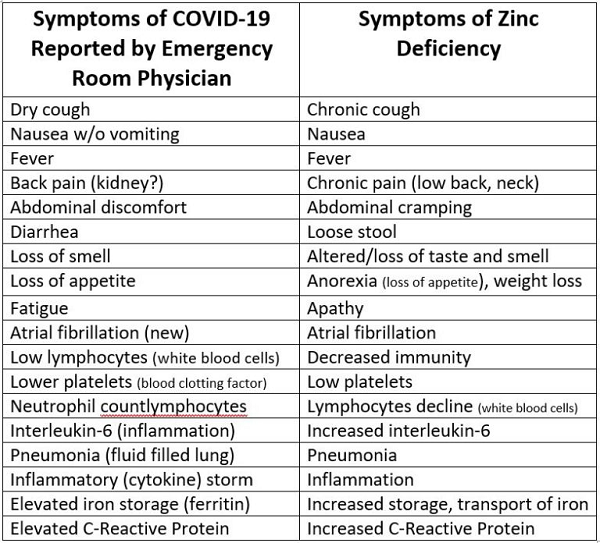 He further writes:Dr. James Robb, a pathologist who performed early experiments with coronaviruses back in the 1970s, claims that zinc lozenges are the “silver bullet against coronavirus.”Zinc is required to maintain thymus gland function to produce life-long antibodies from T-memory cells.Zinc supplementation in the elderly, the high-risk group of coronavirus Infections, lowers illness markedly.  Modern medicine needs to emphasize zinc therapy, especially during epidemics.In summary, it looks like zinc might be the single most important preventive measure, possibly in combination with chloroquine, to halt the spread of the coronavirus pandemic and get the economies of the world back to work.And that’s why the tech giants (Google, Twitter, Facebook, YouTube, etc.) as well as the corporate-run media will continue to censor all truth about zinc and chloroquine, because they actively hope to spread this pandemic and collapse the global economy.The best forms of zinc to consume as a dietary supplement are zinc gluconate, picolinate and acetate, by the way. Avoid zinc oxide, as it’s almost impossible to absorb.Beyond manufacturing medical masks and ventilators, we believe President Trump should order emergency production of zinc supplementation, making it widely available (perhaps at zero cost) to the entire population. This could substantially slow the spread of the virus and potentially save hundreds of thousands of lives in the USA alone.Zinc Dr. John CampbellCOVID-19 and Zinc https://www.youtube.com/watch?v=aIvRR_y5i-k 0:03-President Trump is Taking Zinc3:13-Zinc balances Immune 12:10- Poor outcome in Patients with Zinc deficiency 14:35-Using Zinc to Treat Patients in India 18:00- What Zinc doesDr. Steven Gundry (Zinc, Vitamin D3, Vitamin C, DON’T Eat Empty Carbs)WHY PEOPLE ARE DYING FROM COVID-19 & HOW TO PROTECT YOURSELF FROM CORONAVIRUShttps://londonreal.tv/why-people-are-dying-from-covid-19-how-to-protect-yourself-from-coronavirus-dr-steven-gundry/Video UnavailableHow to End the PandemicHow to End the Pandemichttps://www.brighteon.com/bded5422-309d-48c7-859c-6de827faa8d7Masks, Zinc, Hydroxychloroquine, test widely.ZincThere has been a lot of discussion about hydroxychloroquine in regards, to CV-19. HQ as it turns out is simply a substance that aids in the absorption of zinc at the cellular level where viral replication takes place.  Zinc inhibits viral replication thus CV-19.  It can be used both as a preventative or curative measure.  There are many other natural substances that can be used for the absorption of zinc such as quercetin, selenium and niacin.  Foods that commonly contain quercetin include onions, apples, grapes, berries, broccoli, citrus fruits, cherries, green tea, coffee, red wine, and capers.There are also natural foods containing zinc such as cocoa powder, hemp, pumpkin seed, sesame seed and cheddar cheese.   I hate to promote Amazon but I'm sure most of these products can be found in many places.Zinchttps://www.amazon.com/s?k=zinc&i=hpc&ref=nb_sb_noss_1Quercetinhttps://www.amazon.com/s?k=Quercetin&i=hpc&ref=nb_sb_nossSeleniumhttps://www.amazon.com/s?k=selenium&i=hpc&ref=nb_sb_noss_1Niacinhttps://www.amazon.com/s?k=niacin&i=hpc&ref=nb_sb_noss_1Avoid Big Pharma.  Just go natural, cheap and safe; especially safe.  No, especially cheap.  Just go all-naturell.  :0)LEW ROCKWELL.COMHow to Improve Zinc Uptake to Boost Immune Healthhttps://www.lewrockwell.com/2020/04/joseph-mercola/how-to-improve-zinc-uptake-to-boost-immune-health/How to Improve Zinc Uptake to Boost Immune HealthHow to Improve Zinc Uptake to Boost Immune Healthhttps://www.lewrockwell.com/2020/04/joseph-mercola/how-to-improve-zinc-uptake-to-boost-immune-health/ By Joseph MercolaMercola.comApril 21, 2020‘Poor Man’s Coronavirus Defense’In closing, Sardi proposes imitating Zelenko’s COVID-19 protocol using natural remedies if you have symptoms of SARS-CoV-2 infection and cannot obtain a prescription for chloroquine/hydroxychloroquine and a Z-Pak:A natural antibiotic such as cinnamon extract or oil of oreganoQuercetin as a zinc ionophore (to enhance zinc entrance into cells)Zinc, up to 30 milligrams per dayVitamin B3 (niacin), 25 to 50 mg per day, and selenium to further boost bioavailability of zincShould zinc turn out to be in short supply, consider eating more zinc-rich foods.15 Examples include hemp, sesame and pumpkin seeds, cacao powder, cheddar cheese, and seafood such as oysters, Alaskan crab, shrimp and mussels.Zinc + Niacin + Selenium Is a Winning ComboThe addition of niacin and selenium appears to be good advice, considering both play a role in the absorption and bioavailability of zinc in the body. For example, a study16 published in 1991 demonstrated that when young women were on a vitamin B6-deficient diet, their serum zinc declined, suggesting B6 deficiency affected zinc metabolism such that “absorbed zinc was not available for utilization.”Green Tea Plus ZincGreen Tea, Zinc Proving to Be BETTER Than Hydroxychloroquine at Fighting Coronavirus Infectionshttps://www.clearnewswire.com/448114.htmlBack in May, The Washington Post published an article that asked the question: Why has the death toll from covid-19 apparently been lower in Asia than in Western Europe and North America? The answer, it would appear, is that Asian countries tend to drink more green tea than the rest of the world, as well as consume more zinc, both of these things being powerful antiviral nutrients. Green tea contains a unique polyphenol known as epigallocatechin gallate, or EGCG, that research shows is a powerful zinc ionophore, meaning it helps zinc get into cells. Conversely, zinc helps to make EGCG more bioavailable, meaning the two nutrients work hand in hand to enhance each other's therapeutic potential. Zinc, as you may recall, is the nutrient that, taken alongside hydroxychloroquine (HCQ), a pharmaceutical zinc ionophore, is showing incredible promise in helping sick patients overcome the Wuhan coronavirus (COVID-19). But green tea and EGCG is an even better solution, and a natural one at that. In Japan, where green tea consumption is the highest in the world, deaths from the Wuhan coronavirus (COVID-19) have been minimal. … countries like Japan and China tend to consume more nutrient-dense foods in general. This is another potential factor influencing the case disparity domestically versus internationally. Another thing to keep in mind about green tea and EGCG, which are heavily consumed throughout Asia, is that they are powerful Wuhan coronavirus (COVID-19) fighters in other ways. An Indian study found that EGCG has the ability to target numerous key structures inside the virus, disabling its functional capacity. "EGCG showed a very high binding affinity and a low inhibition constant among all the phytoconstituents screened, especially in the case of 6vw1, which is a potential target of SARS-CoV-2,"the paper found. "EGCG exhibited better binding with the viral proteins and hence, is expected to show better antiviral activity than the reference drugs, remdesivir and chloroquine,"it added. Green tea also contains theanine, an amino acid that just so happens to target various coronavirus structural sites. It is important to remember, though, that by itself, EGCG is both unstable and bio-unavailable unless coupled with nutrients like zinc that studies show help to maximize its transport into cells."UV-VIS spectrometry revealed that the absorption of EGCG increased and its peak became large by adding zinc,"one Japanese study found. "Zinc enhances the hepatoprotective [i.e., liver-protecting] activity of EGCG." Chinese scientists have also found that EGCG more easily permeates cells when in the presence of zinc.It is almost as if these two nutrients were made for one another, working synergistically to support a healthy immune system. There is also evidence to suggest that zinc can help to reduce the oxidation of EGCG before it gets transported into cells.While more research is certainly needed to confirm all of this, it absolutely would not cause any harm to start incorporating this regimen into your daily routine for protection against the Wuhan coronavirus (COVID-19)."Quercetin is the nearest naturally occurring bioflavonoid to the HCQ complex," notes one Zero Hedge commenter. "It's also in ... green tea. Quercetin and zinc. There are even combo tabs already on the market." More related news stories about the Wuhan coronavirus (COVID-19) are available at Pandemic.news. Sources for this article include: ZeroHedge.com NaturalNews.comGreen Tea Contains an Lonophore, Needed to Drive the Zinc into the RBCshttps://www.youtube.com/watch?v=wmGYsgrquMM 0:12-Topics Being Discussed Today3:30-Green Tea/Zinc 16:43-Our Immune system, Nasal spray- 93% of the Viral Load was Controlled by the Nasal SprayThe above video also describes using nasel spray INNA-05 which significantly and instantly treats SARS-CoV-2 infection for prophylactic and mitigation of COVID-19.Several Lonophores (Plus Zinc) Comparedhttps://www.wellnessbulletin.com/covid-natural-remedies/ ElderberrySeleniumPrevents virus from being ‘birthed’.Oregano Oil as Virus (Many Pathogen) KillerOregano Oil: More Powerful Than Antibiotics? (Unlike Antibiotics, Oregano Oil Kills Viruses and Parasites Too)https://thenutritionwatchdog.com/oregano-oil-more-powerful-than-antibiotics/?utm_source=managedlists&utm_campaign=oregano Nutrition to Treat and Prevent COVID-19Nutrition to Treat and Prevent COVID-19https://prepareforchange.net/2021/01/23/nutrition-to-treat-and-prevent-covid-19 Essential Nutrition to Protect Yourself from CoronavirusEssential Nutrition to Protect Yourself from Coronavirushttps://www.theepochtimes.com/mkt_morningbrief/essential-nutrition-to-protect-yourself-from-coronavirus_4166384.htmlAs for prevention to viruses, nutrition plays a crucial role and several nutrients are known for their immune-boosting properties and ability to ward against viral infections. As reported in a February 24, 2020 press release:1 2“In a compelling article3 in Progress in Cardiovascular Diseases … Mark McCarty of the Catalytic Longevity Foundation, San Diego, CA, USA, and James DiNicolantonio, PharmD, a cardiovascular research scientist at Saint Luke’s Mid America Heart Institute, Kansas City, MO, propose that certain nutraceuticals may help provide relief to people infected with encapsulated RNA viruses such as influenza and coronavirus …COVID-19 is around 30 to 60 times more lethal than the typical annual flu. Both influenza and coronavirus cause an inflammatory storm in the lungs, and it is this inflammatory storm that leads to acute respiratory distress, organ failure, and death.Certain nutraceuticals may help to reduce the inflammation in the lungs from RNA viruses and others may also help boost type 1 interferon response to these viruses, which is the body’s primary way to help create antiviral antibodies to fight off viral infections.”McCarty and DiNicolantonio list several nutrients available in supplement form that may be of particular benefit against COVID-19, including the those listed below. For more details about each, see the full-text paper4 published in Progress in Cardiovascular Diseases:N-acetylcysteine (NAC) — Encourages glutathione production, thins mucus, lowers your chances of influenza infection and reduces your risk of developing severe bronchitisElderberry extract — Known to shorten influenza duration by two to four days and reduce the severity of the flu. According to the authors:5
“Given that elderberry is a very rich source of anthocyanins, there is reason to suspect that its impact on viruses might be mediated, at least in part, by ferulic acid, a prominent metabolite that appears in plasma following anthocyanin ingestion.”Spirulina — Reduces severity of influenza infection and lowers influenza mortality in animal studies. In a human trial, spirulina significantly lowered the viral load in patients with HIV infectionBeta-glucan — Reduces severity of influenza infection severity and lowers influenza mortality in animal studiesGlucosamine — Upregulates mitochondrial antiviral-signaling protein (MAVS), reduces severity of influenza infection severity and lowers influenza mortality in animal studiesSelenium — “Since selenium is an essential cofactor for certain peroxidases, and selenium deficiency has been endemic in certain regions of China and other parts of the world, insuring adequacy of selenium nutrition might also be appropriate in this context,” McCarty and DiNicolantonio note, adding:6
“Selenium deficiency also increases the rate at which viruses can mutate, promoting the evolution of strains that are more pathogenic and capable of evading immune surveillance.”Zinc — Supports “effective function and proliferation of various immune cells,” lowering mortality in the elderly by 27%Lipoic acid — Helps boost type 1 interferon response. As explained in a 2014 paper:7
“Type I interferons (IFNs) activate intracellular antimicrobial programs and influence the development of innate and adaptive immune responses … (IFNs) are polypeptides that are secreted by infected cells and have three major functions.First, they induce cell-intrinsic antimicrobial states in infected and neighboring cells that limit the spread of infectious agents, particularly viral pathogens. Second, they modulate innate immune responses in a balanced manner that promotes antigen presentation and natural killer cell functions while restraining pro-inflammatory pathways and cytokine production.Third, they activate the adaptive immune system, thus promoting the development of high-affinity antigen-specific T and B cell responses and immunological memory. Type I IFNs are protective in acute viral infections but can have either protective or deleterious roles in bacterial infections and autoimmune diseases.”Sulforaphane — Helps boost type 1 interferon responseA 2005 study8 in The Journal of Infectious Diseases also found resveratrol has the power to inhibit the replication of influenza A virus, significantly improving survival in influenza-infected mice.According to the authors, resveratrol “acts by inhibiting a cellular, rather than a viral, function,” which suggests it “could be a particularly valuable anti-influenza drug.”Suggested Daily DosagesThe provisional daily dosage suggestions offered by McCarty and DiNicolantonio to help control RNA viruses, including influenza and coronavirus infection, are as follows:9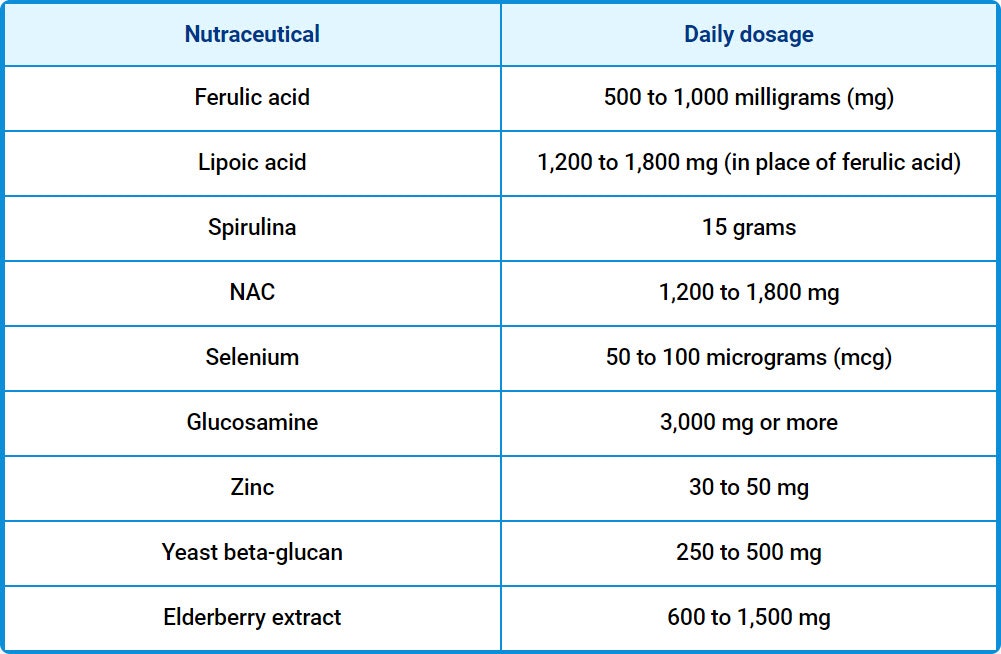 The Importance of Vitamin D OptimizationSolar ultraviolet-B radiation and supplemental vitamin D have also been shown to reduce pandemic fatality rates, which makes sense considering how important vitamin D is for controlling infections and lowering your risk for influenza and the common cold.Research shows high-dose vitamin D supplementation lowers the risk of respiratory illnesses and lung infections in the elderly by 40%. As noted by an author of that study, “Vitamin D can improve the immune system’s ability to fight infections because it bolsters the first line of defense of the immune system.”Research10 published in 2009 pointed suggests fatality rates during the 1918-1919 influenza pandemic were influenced by season, with greater numbers of people dying during the winter than the summer. According to the authors:11“Deaths during the 1918–1919 influenza pandemic have been linked to both the influenza virus and secondary bacterial lung infections. Case fatality rates and percentage of influenza cases complicated by pneumonia were available from survey data for twelve United States locations in the 1918–1919 pandemic.This study analyzes case fatality rates and cases complicated by pneumonia with respect to estimated summertime and wintertime solar ultraviolet-B (UVB) doses as indicators of population mean vitamin D status.Substantial correlations were found for associations of July UVB dose with case fatality rates and rates of pneumonia as a complication of influenza. Similar results were found for wintertime UVB. Vitamin D upregulates production of human cathelicidin, LL-37, which has both antimicrobial and antiendotoxin activities.Vitamin D also reduces the production of proinflammatory cytokines, which could also explain some of the benefit of vitamin D since H1N1 infection gives rise to a cytokine storm.”As a general guideline, get your vitamin D level tested twice a year, in the winter and summer, to make sure you’re in a healthy range of 60 ng/mL to 80 ng/mL year-round. (A compelling body of research suggests 40 ng/mL is the cutoff for sufficiency.)Take Control of Your GutLast but not least, should the inclusion of Prevotella bacteria in COVID-19 turn out to be accurate, prebiotics, probiotics and sporebiotics may be of significant use. A number of studies 12 have shown Bifidobacterium bifidum strain probiotics can help reduce Prevotella, while Lactobacillus strains tend to increase it.Sporebiotics may be particularly beneficial. Spore-based probiotics consist of the cell wall of bacillus spores — the protective shell around the DNA and the working mechanism of that DNA — not the whole, live bacterium.Bacillus spores have been shown to dramatically increase immune tolerance, which means they help repair damage in your intestinal barrier. Since they’re not “live,” they’re also unaffected by antibiotics.The bacillus very effectively modulates cytokines — anti-inflammatory cytokines are upregulated while inflammatory cytokines are downregulated, thereby restoring balance between the two.Research has also shown that sporebiotics massively increase reproduction of acidophilus, bifidus and other microbes in your gut via the electromagnetic messages they send out. This is entirely unique. When you take a regular probiotic, they primarily take care of themselves. Bacillus spores, on the other hand, actually enhance many of the other beneficial microbes.Bacillus spores also create 24 different substances that have strong antimicrobial properties. However, they do not kill indiscriminately like antibiotics do. They can specifically suppress pathogens that do make a valuable contribution to the whole.Taking measures to strengthen your immune system is a wise strategy to protect yourself against illness as a strong immune system is your No. 1 defense against all types of infections, both viral and bacterial, and the nutraceuticals discussed in this article can assist you in that effort.Nutritional DeficienciesPrevent COVID With Food (Yes Food!)https://anh-usa.org/our-deficient-covid-response/ B1 DeficiencyOminous B1 Deficiency Found Throughout Food Chainhttps://www.nexusnewsfeed.com/article/food-cooking/ominous-b1-deficiency-found-throughout-food-chain/ Lysine Amino Acid Acts as Natural Universal AntidoteVaccines Useless Against Newly Mutated B.1.17. Coronavirus Strainhttps://www.lewrockwell.com/2021/03/no_author/vaccines-useless-against-newly-mutated-b-1-1-7-coronavirus-strain/ FastingFasting (Various Types) Have Proven Very Healthful.  It is a Good Idea to Consult a Doctor Before Fasting.https://wakeup-world.com/2020/04/11/the-fasting-transformation-summit-free-online-event/Dry FastNote that (it seems) that viruses do not like ‘dry’ blood.  So it might help to do a ‘dry fast’ where you do not drink water for a couple of days.  This is dangerous and I do not recommend doing it without a Doctor’s supervision.  After 3 days of no water (no food either so can’t get water that way) normal healthy people will be in severe distress.My brother developed a technique that I tried myself and it worked for me.  He’s an alcoholic and noted that if he drank until he passed out, that in the morning his sickness (cold or flu) was gone.  I’ve tried it myself and it worked.  I THINK it’s because the alcohol causes a body to become dehydrated.  Again, this is dangerous, and I do not recommend doing it without a Doctor’s supervision.Primal DietThese Primal diet videos are very much worth watching.It is a workshop split into 3 videos.Aajonus Vondrplanitz Primal Diet Workshop (Part 1)https://www.youtube.com/watch?v=NB7V0WNAXFA&t=9s2:30-Aajonus- Lecture Part 1, Blood Stream, Cells5:18-Neurological System6:22-Lymphatic System10:37-Digestive Track 19:33-Urinary Track29:04-Carbohydrate 31:58-Sugar 39:22-Proteins41:20-Fats100:28-Detoxifications 1:08:10-CancerAajonus Vonderplanitz Primal Diet Workshop (Part 2)https://www.youtube.com/watch?v=rbOnpHpHFhs0:43-Aajonus Lecture Part 2, Glands 1:53-The Spleen4:15-Parasites 8:26-Tapeworms, Trichinosis   9:25-Vaccine 11:13-Parasites 22:08-Bacteria29:00-Fungus36:45-Virus47:53-Dioxins54:41-Vitamin B1, C58:46-Vitamin E1:01:00-Pharmaceutical, Aspirin    1:10:04-Lymphatic system    1:15:03-Electric Magnetic Field1:21:13-Disease1:22:47-Calcium     Aajonus Vonderplanitz Primal Diet WorkShop (Part 3)https://www.youtube.com/watch?v=jMHQwvA2bfc0:08-Aajonus Lecture Part 3, Water2:14-Salt   5:48-Detoxification 7:26-Moisturizing Lubrication Formula11:58-Bone Loss19:48-Eating Schedule  57:55-Limes JuiceKeeping Gut Microbiome HealthyCoronavirus: How to Keep your Gut Microbiome Healthy to Fight COVID-19http://theconversation.com/coronavirus-how-to-keep-your-gut-microbiome-healthy-to-fight-covid-19-134158 https://articles.mercola.com/sites/articles/archive/2021/02/07/how-does-the-microbiome-affect-your-immune-system.aspx Viruses in the Guts (Part of Natural Micro-Biome)World-First Database Catalogs 1,000s of Viruses in Our Gut Microbiomehttps://newatlas.com/science/gut-virome-database-virus-microbiome-phage Eliminate the Secret Ingredient (Stop Allergy(s), Autism, Etc.)https://www.youtube.com/watch?v=ds-v-HsdMBs Video UnavailableSupporting the Body’s Immune SystemSteven FowkesOrganic chemist, consultant, nanotechnologist, biohacker.Answered November 19So, the bad news is that Covid-19 is here to stay.And the good news is that SARS-CoV-2 offers a singular (stationary) target.This single-minded, one-shot, infection-specialized mode of SARS-CoV-2 offers unprecedented opportunities for vaccine development that would not be possible for influenza viruses. But at the same time, It also enables functional-medicine solutions for enhancing innate immunity that I think, if implemented competently, can lower the death rate from Covid-19 by a factor of ten without a vaccine.Viral diseases challenge innate (cellular) immunity more than humoral (tissue) immunity. But traditional vaccines rely on humoral immunity and pretty much ignore innate immunity. So, this is why Covid-19 vaccine research is making a 90-degree turn.But there is a very effective alternative to the vaccine approach, the direct augmentation of innate immunity by its functional, nutritional factors. This does not stop infection; it just stops the infection in its tracks. This is why some people who have had Covid-19 do not even know they had it. Their innate immune system responds as it is supposed to.It may be hard for most people to understand that many people in the world actively cultivate incompetence in their innate immune system. But they do. The one that I think most people can easily understand is sun-avoidance behaviors, which are alive and well, due to cultural preferences and due to bad advice from dermatologists. A similar myth, avoiding cholesterol and animal fat to avoid heart disease has fallen flat on its face. It’s become a cancer disaster. Avoiding the sun to reduce skin cancer actually increases skin-cancer risks for the most dangerous kinds of skin cancer. And in the bargain, you get vitamin D deficiency, which doubles your risk of dying from Covid-19.What happens when you supplement vitamin D? Mortality, morbidity and symptoms decrease dramatically. This is not magic, nor rocket science; this is simple biology. Vitamin D is a necessary and essential part of the innate immune response.Zinc, too. Zinc is also a necessary and essential aspect of innate immune response. The anti-viral proteins that vitamins A and D promote require zinc to synthesize. Only zinc insufficiency is not necessarily an intentional choice. It certainly can be based on bad food choices, but one of the natural responses of the human immune system is to CAUSE zinc deficiency. This happens because the humoral immune system cannot tell the difference between infection by a bacterium and infection by a virus. It also cannot tell the difference between an allergy and an infection. It all comes down to cytokines triggering the liver to sequester (store) zinc, copper and iron so that they cannot feed a bacterial infection.It’s called a type-II zinc deficiency (type-I is dietary), and anybody with chronic inflammation is at risk. Since we live in the age of inflammation, poor zinc bioavailability is endemic.So, what happens when we get infected with SARS-CoV-2? We experience an acute demand for innate immunity (the actual infection, itself), which when it fails to work ideally, causes entrenched and severe inflammation which deepens the type-II zinc deficiency which was impairing the initial innate immune response. This causes further shifts from innate immunity (the first line of defense) to humoral immunity (the appropriate defense for bacteria). So, we suffer hugely.And when the oxidative stress of the humoral immune system crashes our redox-buffering capacity, the resulting cytokine storm kills us.All because of a few missing nutrients when we really, really need them.Modern medicine is woefully uninformed of these mechanisms. These aspects of health and disease are not part of US allopathic medical curriculum, and those doctors who are lucky get as much as a week of simplistic, rudimentary nutrition coursework. Most get only one day, or a two-hour lecture. When I brought this up at a recent Silicon Valley Health Institute interview with a medical doctor, he responded, “What lecture?”So, what happens when you take vitamin D and zinc in the earliest stages of Covid? It’s pretty amazing, despite the less-than-ideal quality of studies that fly under the establishment radar.In 87-year-old seniors in a French nursing home, one dose of vitamin D dropped the Covid-19 death rate by two thirds. At the same time, three times more residents had no impairments, and twice as many avoided hospitalizations and the need for oxygen. That was an investment of 44¢ worth of vitamin D at Amazon prices.In hospitalized Covid-19 patients in Spain, 4¢ worth of vitamin D per day dropped ICU admissions by more than 90%.Both of these studies used less-than-ideal vitamin D protocols.There are people using monotherapy zinc lozenges to treat Covid-19. Lozenges are effective for bypassing type-II zinc deficiencies.Despite what the FDA and US government agencies are telling you, zinc plus hydroxychloroquine (a zinc-ionophore drug) is quite effective in Covid-19 when given in the earliest stages of the disease.Vitamin D, zinc, vitamin A; why is innate-immunity enhancement NOT being studied?Is it because such efficacy might be an end run around the need for a vaccine?No. That could not happen here.No. Our government would never do that to us.With the intense start of the Covid-19 second season, it is easy to believe that a vaccine is our only hope when that’s the sole message you hear repeated every day you listen to the news. But look at the minority position and the evidence that innate immunity makes a HUGE difference in who dies and who suffers. Functional medicine is more effective than mainstream medicine because it is based on the ways the body actually works rather than how well drugs suppress symptoms.When the symptoms put your life at risk, the reality of avoiding cause and effect means life and death.Stop COVID Coldhttps://www.stopcovidcold.com Check this website to minimize your risk of COVID symptomsHome Prevention and Treatment RecommendationsHow to Treat the Symptoms of COVID-19 at Homehttps://www.medicalnewstoday.com/articles/coronavirus-home-remedies How to Best Treat COVID-19 Symptoms at Home, According to Expertshttps://www.goodhousekeeping.com/health/a35166456/how-to-treat-covid-19-symptoms-at-home/ DOCTORS WITH COVID-19 PUT EARLY AT-HOME TREATMENT TO THE TESThttps://www.heartland.org/news-opinion/news/doctors-with-covid-19-put-early-at-home-treatment-to-the-test Dr. Jim Meehan, Preventatives Early Outpatient and Prevention Protocols for Viral Illnesshttps://www.meehanmd.com "What Does Dr. Meehan Recommend for the Prevention of Viral Illnesses?"Below Is Information on General Dosing Recommendations for Over the Counter (OTC) and Prescription Protocols:  Dr. Meehan's Blog Part 1 is the prevention protocol including over the counter supplementsDr. Meehan's Blog Part 2 is if you have symptoms - over the counter ACD Hammer protocolInformation on Available Prescription Therapeutics: Dr. Meehan's Early Protocol for Viral IllnessBudesonide Workswww.budesonideworks.comStudy Finds That Combination of Zinc, Hydroxychloroquine, and Azithromycin Is Associated with Less Hospitalizations and Death in COVID-19 Patients www.thezelenkoprotocol.comSee Dr. Meeham Speak. NO Masks on Children!https://www.brighteon.com/f34a5d19-631c-4edf-ac3f-07aa8988b58b Weight-Adjusted Hydroxychloroquine and Azithromycin Boosted Survival of Ventilated COVID-19 Patients by 200 Percent: StudyHydroxychloroquine and Azithromycin Boosted Survival https://www.theepochtimes.com/mkt_breakingnews/weight-adjusted-hydroxychloroquine-and-azithromycin-boosted-survival-of-ventilated-covid-19-patients-by-200-percent-study_3851028.htmlA new study has found that the use of weight-adjusted hydroxychloroquine (HCQ) and azithromycin (AZM) improved the survivalCOVID-19 Consumer Protection ActWhen people in Europe started dying from fatal blood clots shortly after receiving experimental COVID injections last month (March 2021), some countries began criminal investigations over the deaths, including Italy which launched a manslaughter investigation after several people died following the injections.Here in the U.S., as of this week, the CDC is stating that they have received 3,486 reports of people dying following the experimental COVID injections. So, what is the U.S. Government's response to all these deaths being reported? Are they investigating them to see if the pharmaceutical companies are acting criminally? No, last week the Department of Justice announced that they were going to start enforcing a new bill signed into law back in December by then President Donald Trump, which makes it illegal for anyone to promote non-pharmaceutical products as treatments for COVID-19. The law is called the "COVID-19 Consumer Protection Act." The name is mislabeled, however, as it does not protect consumers from dangerous products that can harm or kill them, such as the experimental COVID "vaccines," but it protects the pharmaceutical industry instead, by eliminating free speech for non-pharmaceutical remedies for COVID-19. This law really should be named the "COVID-19 Pharmaceutical Protection Act." And the first victim to suffer under this new law is a St. Louis chiropractor who was recommending Vitamin D and zinc supplements to his clients and is now charged as a criminal.Such is the state of "law" today in the U.S., where the federal criminal justice system, as well as Congress, protects criminals, the Big Pharma corporations with rap sheets longer than any Mexican drug cartel operators, and attacks law-abiding citizens for practicing their Constitutional rights, such as Freedom of Speech on alternative health remedies, which are clearly a threat to Big Pharma. Otherwise, why would they be spending so much time and resources to go after alternative care practitioners, who are harming nobody, but instead are "guilty" of healing or preventing disease independent of Big Pharma drugs? Nobody is dying from Vitamin C, Vitamin D, zinc supplements, or other natural remedies, and yet if one promotes these remedies, they are now treated as criminals.Glutathione (Good Infomercial)Key to Superhuman Healthhttps://grsultra.com/go/?trans=10267e84ec73f2c52ffbdacf30008d&aff_sub1=&aff_sub2=&aff_sub3=&aff_sub4=&aff_sub5=HealthSymptomsCOVID-19 Early Symptoms: Is Sneezing a Sign of Coronavirus?https://heavy.com/news/2020/04/covid-19-early-symptoms-sneezing/ Coronavirus Myths ExploredCoronavirus Myths Exploredhttps://www.medicalnewstoday.com/articles/coronavirus-myths-explored Debunking COVID-19 (Coronavirus) Mythshttps://www.mayoclinic.org/diseases-conditions/coronavirus/in-depth/coronavirus-myths/art-20485720 COVID-19 Misinformationhttps://en.wikipedia.org/wiki/COVID-19_misinformation Disease ToleranceA Better Way to Deal with Pathogens May be to Develop Tolerance and a Side Effect is Increasing the Efficiency of the Immune System. https://www.the-scientist.com/features/could-tolerating-disease-be-better-than-fighting-it--65864 AllergiesMany symptoms of allergic reactions are similar to the COVID.  So, it’s a good idea to make sure you are addressing any possible allergic reactionAll the Allergies and When You Need to Especially Be Carefulhttps://www.climacell.co/weather/blog/all-the-allergies/Strong Immune SystemNutrition, Strong Immune Systems, and COVID-19https://drsircus.com/general/nutrition-strong-immune-systems-and-covid-19/ Exosomes, RNA, Chicken Soup, Sunlight & More:https://bengreenfieldfitness.com/podcast/biohacking-podcasts/regenerate  Good Nutritional Resource Here:https://www.juicefeasting.com/covid19Health Canada’s best advice to Canadians has been to wash their hands and to self-isolate. Covid Awareness:There is an avalanche of negative news, all acting like Covid-19 is the worst thing since the Bubonic Plague, all designed to ramp up your fear. Which ramps down your immune system, making you more susceptible to ANY virus.I am proposing a five-step response:Release Fear, Stay Positive, Keep Perspective, Practice Prevention, Take Action!Release Fear: Even if this were a plague-worthy event (it isn't), your fear does you no good. Fearful people make bad decisions (like the woman I saw scurrying through the supermarket, pinching her nose shut... while breathing heavily through her mouth). In this society, if someone wants you afraid, they want to control you. Once you turn your TV off (to STOP the fear propaganda), there is a LOT you can do!  Releasing fear allows you to...Stay Positive: All of this is going to work out in the end. Staying active and positive means that events will work out for you better, sooner. (And it boosts your immune system!) Once you calm down, you will be able to...Keep Perspective: How does the Covid rate compare to our annual suicide rate? Or, to the number of children dying from hunger in a year? Or... to the number of people who die from the flu in an average year? It's time to put things in perspective -- the Fear Machine (news media) won't.Build Natural Immunity:Immune systems need to be ‘fed’ and ‘exercised’.  Your body needs to be clean of toxins, given the nutrition it needs and then naturally exposed to pathogens, so the immune system gets STRONG and able to effectively fight any pathogen… Certainly a broader range than anyPractice Prevention:If you are like me, you follow reasonable health measures during flu season, and you don't get the flu. Same procedures will work for Covid. (Actually, I've been following a slightly more rigorous program, since my age puts me in a "high-risk" category: washing my hands after every trip outside my apartment and carrying a N95 mask with me... and checking in with my Intuition/Highest Self as to whether or not I need to wear it. So far, the answer is "no".) Take Action: The shutdown and isolation of an entire society is/was unnecessary... and may have disastrous unintended consequences. Seeing things in perspective will allow you to...There are positive community responses springing up everywhere. There are a few listed below. And Common way will be supporting a major, positive initiative very soon... stay tuned! StopCovidCold.comDr. Scott W Atlas (Effect on Health)Scott Atlas and John Taylor: COVID-19 And Reopening the Economy | Hoover Virtual Policy Briefinghttps://www.youtube.com/watch?v=oP4C8HxK2Vc1:10 Scott Atlas and John Taylor- Reopening the Economy3:00 Fatality Rate is much low, (Evidence)6:15 Effect of the Virus on the Economy8:15 Opening Strategies 17:40 Is There any Effective Drugs Under development, Which, could be effective soon to cure COVID-19 29:10 What does Normalization look like after re-opening the Economy33:15 How can we Plan things differently in the Future8 Healthy PrinciplesAnyone who follows the "8 Doctors" principles is highly unlikely to ever get sick.  Here they are, again: 8 doctors:1. Clean air.  Move out of the city.2. Clean water.  Preferably, distilled water.  A distant second best is reverse osmosis water.3. Real food, properly combined.  Real food is fruits, grains, vegetables, and nuts.  Yes, a vegan diet.  For verification, search for vegan weightlifter, or vegan athlete.  Or ask a gorilla or chimpanzee.  The food should be organically grown, no GMO's.  Eat fruit by itself, non-starchy vegetables with starches or proteins.  Do not eat protein and starch together, unless they are naturally combined, as in beans and peanuts, etc.  If you think lack of meat will cause you to die, eat no more than one ounce per day, organically grown, with the blood drained out of it, along with plenty of non-starchy vegetables.  All of this also assumes: No drugs or stimulants.  This includes coffee, alcohol, black pepper and chocolate.4. Exercise.  Most people need no more than a brisk 20-minute walk, twice a day.5. Sunshine.  Early morning and late afternoon.  You can combine with 1 and 4 and kill three birds with one stone.6. Rest.  At least 7-8 hours of sleep per night.  The best rest is before 12 midnight.7. Have a spiritual life.8. Help others.COVID-19 OverviewHere Is a Really GOOD Overview Presentation of What the COVID-19 Is:Truth and Fiction Coronavirus | Gregg Bradenhttps://www.youtube.com/watch?v=zwiS37SYE6k&feature=share&fbclid=IwAR0xVrtnVJcfWlNT2hAo3LagtkGx1XuKVIugnyzf-iaSHl-brZkYZ6ImzJEI do have several comments on the above video:A. I think he is using data (about 15 minutes into the presentation) supplied by the CDC and WHO, which is skewed because:1. They are not reporting the 80+% of people who had/have the virus but are not symptomatic.  2. They are reporting ONLY the ‘suspected cases’ which may or may not (usually not) be COVID-193. They are reporting ALL Corona virus (including benign ones), NOT just COVID-194. So the mortality rate graph is ‘statistically’ much higher than the flu because the COVID-19 numbers are inaccurate (that’s good news BTW).B. The spikes attachments (about 17 minutes) attach to the same receptors as Vitamin D. So, lack of vitamin D makes people more susceptible to the pathogen.C. See (starting at 21 minutes) a really good comparison of symptoms.D. For supplements, I’d add vitamin D E. About 39 minutes, talking about mitigation… He kind of glosses over an important point.  Sooner or later almost EVERYONE WILL GET THE VIRUS!  Self-quarantine, social distancing and good hygiene only delay the inevitable (flatten the curve but the area of the curve remains the SAME).  The key reason for the mitigation techniques is to make sure our health system can handle the load and save lives because there are a limited number of ventilators.  I believe this is one of the reasons that the statistics are being miss reported… So that people will be scared enough to actually DO the mitigation measures…But now it has been proven (many times) there is NO NEED for ventilators, so there is NO NEED to ‘flatten the curve’; so, there is NO NEED for the lockdown.Note that Brown’s Gas has been making the NEED for ventilation (intubation) unnecessary:Hydrogen reduces inflammation.Hydrogen helps with COPD.Hydrogen reduces damage from Ischemia-Reperfusion.Hydrogen reduces damage from Sepsis.Hydrogen has Neuro-protective properties.Hydrogen reduces the Damage from ventilators.All these are COVID-19 symptoms!An Early COVID-19 Symptom May be Loss of Smell, Some Soctors Claim https://newatlas.com/health-wellbeing/covid19-coronavirus-symptom-loss-sense-smell Covid Personal Step by Step Response:There is an avalanche of negative news, all acting like Covid-19 is the worst thing since the Bubonic Plague, all designed to ramp up your fear. Which ramps down your immune system, making you more susceptible to ANY virus.I am proposing a five-step response:Release Fear, Stay Positive, Keep Perspective, Practice Prevention, Take Action!Release Fear: Even if this were a plague-worthy event (it isn't), your fear does you no good. Fearful people make bad decisions (like the woman I saw scurrying through the supermarket, pinching her nose shut... while breathing heavily through her mouth). In this society, if someone wants you afraid, they want to control you. Once you turn your TV off (to STOP the fear propaganda), there is a LOT you can do!  Releasing fear allows you to...Stay Positive: All of this is going to work out in the end. Staying active and positive means that events will work out for you better, sooner. (And it boosts your immune system!) Once you calm down, you will be able to...Keep Perspective: How does the Covid rate compare to our annual suicide rate? Or, to the number of children dying from hunger in a year? Or... to the number of people who die from the flu in an average year? It's time to put things in perspective -- the Fear Machine (news media) won't.Build Natural Immunity:Immune systems need to be ‘fed’ and ‘exercised’.  Your body needs to be clean of toxins, given the nutrition it needs and then naturally exposed to pathogens, so the immune system gets STRONG and able to effectively fight any pathogen… Certainly a braoder range than anyPractice Prevention:If you are like me, you follow reasonable health measures during flu season, and you don't get the flu. Same procedures will work for Covid. (Actually, I've been following a slightly more rigorous program, since my age puts me in a "high-risk" category: washing my hands after every trip outside my apartment and carrying a N95 mask with me... and checking in with my Intuition/Highest Self as to whether or not I need to wear it. So far, the answer is "no".) Take Action: The shutdown and isolation of an entire society is/was unnecessary... and may have disastrous unintended consequences. Seeing things in perspective will allow you to...There are positive community responses springing up everywhere. There are a few listed below. And Common way will be supporting a major, positive initiative very soon... stay tuned! Immunity: How Your Family Can Build It Naturally!It’s a fact of life: invisible threats are everywhere. We’re all at risk from various “biological nasties,” germs, and foreign invaders. A single gram of feces can contain more than 10 million viruses, 1 million bacteria, 1,000 parasite cysts and 100 parasite eggs. From the hands we shake, to the water we drink and the mats we wrestle on, nowhere is safe . . . unless you’ve built up natural immunity in your body. This firewall acts as our God-given protection from the incalculable number of threatening microorganisms. +++++++++++++++++++++++++Nature's Most Effective Antibiotic and Antiviral Knocks-Out Biological Nasties: Click here for Immune FX!+++++++++++++++++++++++++Nobel Prize Winning ScienceProfessor Sven Gard, member of the Staff of Professors of the Royal Caroline Institute, identified the importance of our body’s ability to protect itself. Speaking to The Nobel Prize Committee, he warned that:“The capacity of developing [natural] immunity is one of the most important means of defense, of decisive importance for the survival of the individual and the species.” Over time, some of the world’s top scientific minds have begun focusing on demystify- ing the mysterious complexities of self-protection (i.e., natural immunity) and how to harness it. One of the most interesting discoveries in natural immunity occurred in 1908. Venerable scientists Ilya Mechnikov and Paul Ehrlich revealed how our immune system is armed with a special set of destroyer cells. Studying simple-celled aquatic life, they observed how phagocytes eradicate infection by digesting them and subsequently eliminating them. Robust and resilient, the average person has about six billion of these armed sentries ready to attack.In 2011 Bruce Beutler and Jules Hoffmann observed that the immune system is pre-programmed to identify self and non-self. This discovery single-handedly proved humans are hardwired to build immunity, outside of vaccination. This work paved the way for future scientists to discover how our body thwarts numerous types of pathogenic microorganisms including bacteria, virus, fungi, and parasites.Infants Do Have Immunity!Arguing in favor of vaccines, pro-vaccine parents insist that newborns lack immunity. Pushing for more shots for everyone else, they insist that herd immunity is the best protection for the young and unvaccinated. They couldn’t be more wrong. Natural immunity is a biological gift from our mothers and DNA. According to more award-winning science, natural protection is fully developed during the earliest stages of life. First, it’s passed from mom and after a few weeks or months, it’s fully developed in new- borns. Plus, thanks to “immunological memory,” natural immunity lasts a lifetime. This explains why we’re protected from the millions of other known microorganisms that we don’t have vaccines for! Scientist Sir Peter Medawar and co-workers presented their experimental evidence to prove the validity of immunological memory in 1960. The Nobel Prize committee awarded them for their work, stating: “Immunity is our perhaps most important defense against a hostile surrounding world. By penetrating analysis of existing data and brilliant deduction, and by painstaking experimental research you have unveiled a fundamental law governing the development and maintenance of this vital mechanism. On behalf of the Caroline Institute, I extend to you our warm congratulations, and ask you to receive the Nobel Prize for Physiology or Medicine from the hands of His Majesty the King.”To this day, Medawar’s observation has been abundantly con- firmed. His work was the foundation for developing medicine to shut down organ rejection among transplant patients. Otherwise, immunological memory would work against patients and attack foreign tissue as if it was being infected from outside threats. Medawar’s observation also put a spotlight on misguided vaccine supporters who insist that vaccination is the only road to protection from childhood diseases. +++++++++++++++++++++++++Nature's Most Effective Antibiotic and Antiviral Knocks-Out Biological Nasties: Click Here for Immune FX!+++++++++++++++++++++++++Nutrient Logic Confers Lifetime ImmunityNatural immunity works—but only if you support it with prop- er hygiene, sanitation, and what I call “nutrient logic.” Without phagocytes, immunological memory, and the ability to identify self from non-self, the power of natural immunity is diminished. This forgotten logic dictates that today’s health and immunity threats are simply the result of gaping nutrient deficiencies. By failing to give your body the right nutrients, you deny the body its ability to grow, build immunity, and protect itself. Nutrient logic addresses the deficiency by filling the nutritional void or malnutrition to restore proper cellular and immune function. Better than a pharmacist doling out meds, the body becomes its own “pharmacy” by producing custom-made medicine to enhance survival, through nutrient logic. The process is as simple and logical as resurrecting a dying, sun- deprived plant with sun exposure and water, which initiates photo- synthesis for the production of life-giving glucose. That same innate intelligence guides our own health and immunity when we obtain essential molecules—i.e., nutrients—from nature. Just as hand washing and soap saved millions from infant mortality caused by unwanted intruders in a hospital setting, nutrient logic boosts our natural defenses. Reams of scientific data show that natural birth, breastfeeding, and cod liver oil (Norwegians’ mainstay of health) are among the most important strategies for building and protecting our children’s natural defenses. Finding The Right Nutrients! Finding the proper cod liver oil can be challenging. This stems from supplement hucksters who don’t know the difference between naturally occurring nutrients and those made in a lab (synthetic) or what I refer to as “processed,” for simplification. ---> Make the wrong choice and you might be harming yourself with laboratory mimics of nature...just like choosing the wrong, chemical-derived soap!  Schedule monthly soap delivery here!The best way to find the right cod liver oil is to know the difference between processed and unprocessed oils. Learn more in 3 Worst Meds.Once mindful of the two, you can protect your kids from the side effects associated with choking down imposters: poor energy and focus, calcification leading to heart failure, and cancer. =====> To boost immunity naturally to avoid bacterial and viral infection, learn how to use Immune FX Daily!  Click HERE!Dare to live young, The People's ChemistThe First Step to Being Healthy is to STOP FEAR.Fear shuts down the immune system as all the energy goes to the arms and legs.  A cold or infection is NOT as important as getting away from the saber tooth tiger. So, people in fear are ‘set up’ or almost guaranteed to get sick.Don’t concentrate on what you have no control over.  Pay attention so you “stay off the railroad tracks” (don’t ignore traffic rules or danger like an approaching train) and concentrate on what you DO have control over.There is NO REASON to fear!  Fear of SARS-CoV-2 (COVID-19) is Unreasonable and Over 12 Scientific Studies and the CDC Confirms This (It’s NOT on the News)https://www.youtube.com/watch?v=hbexcp5bsIc&fbclid=IwAR02v2ebiDoYzmOG-M6-pgxOJ0r8U14WT2vtoU0MaJtVJcz1lpoNvixBq1E So, I recommend MINIMUM TV news and maximum comedy, music, friends, etc.  Laughter really IS good medicine.  It reduces stress and reactivates your immune systems.Second is fresh air and (hopefully) sunshine.  There is copious evidence that our environments fill up with toxins of all kinds.  We need to air them out (Spring Cleaning) and get out into the fresh air.  Lots of studies show the positive health benefits of nature.  Most people can get into fresh air even with “Shelter in Place” rules.  And a side benefit of the worldwide shutdown is… Less air pollution :)Third is exercise.  ANYTHING is better than nothing!  I once saw a question “What’s the best exercise for me” the answer: the one that you will DO!  Stretching, simple Yoga, and go up from there.  Lots you can do in your own home with just your body or simple props (belt, jugs of water) or with simple equipment you can order online (jumprope, rebounder, etc.) The body is designed to MOVE and if it doesn’t, it will get sick.Much more, but even the above will make a HUGE difference.Second Step… LOSE WEIGHTObesity Has Been Solidly Linked to Poor COVID Outcomeshttps://newatlas.com/health-wellbeing/obesity-coronavirus-bmi-disease-death-vaccine-cdc/ Eating Unhealthy Food - Is the Modern Diet Killing Us?If You Are What You Eat, What Are You Eating? New Insights into Boosting Our Metabolismhttps://www.almased.com/blog/all-blogs/healthy-eating/is-the-modern-diet-killing-us Reference also, the 1977 USA Congressional study on nutritionOUR OWN Immune Systems are MUCH More Powerful Than ANY Vaccine.Immune Systemhttps://www.youtube.com/watch?v=wHCJUMBKgyoImmunology: The Basicshttps://www.youtube.com/watch?v=gKkvTXLvbhs Fight the FEAR, Fear shuts off the Immune System and makes you more likely to get sick from ANYTHING. Limit TV News to basics and do a lot of ‘Happy Making’ stuff.Smile/Happiness Do Not Underestimate the POWER of Smiling for Health.  It’s Astonishing.https://orawellness.com/never-underestimate-the-power-of-your-smile/ 5 Things You Can Do to Increase Happinesshttps://www.cnbc.com/2021/02/02/harvard-professor-5-activities-can-increase-your-happiness-fast-and-theyre-free.html Always a Reason to SmileThere Is Always a Reason to Smilehttps://wakeup-world.com/2020/11/24/there-is-always-a-reason-to-smile/ Find the Beauty in LIVINGThe Beauty of Life Is Being Systematically Destroyed by the Covid Hoaxhttps://www.lewrockwell.com/2020/10/gary-d-barnett/the-beauty-of-life-is-being-systematically-destroyed-by-the-covid-hoax/MeditationFive Ways Mindfulness Meditation Is Good for Your Healthhttps://greatergood.berkeley.edu/article/item/five_ways_mindfulness_meditation_is_good_for_your_health MusicHappiness Frequency: Serotonin, Dopamine, Endorphin Release Music, Release Negativityhttps://www.youtube.com/watch?v=8M143iRrbgw&t=15404s Whole Tones https://wholetones.com Jefferson Airplane, High Flying Birdhttps://www.librti.com/page.php?i=item&id=46445Patti Smith, People Have the Powerhttps://www.librti.com/page.php?i=item&id=46132Bruce Cockburn - Going to The Countryhttps://www.librti.com/page.php?i=item&id=44032Touching and HuggingImmune System Compromised by Not Touchinghttps://www.the-scientist.com/news-opinion/losing-touch-another-drawback-of-the-COVID19-pandemic-67542Not Touchinghttps://www.youtube.com/watch?v=wfGAktuU93s Loneliness killshttps://www.collective-evolution.com/2020/05/25/loneliness-a-health-problem-that-could-be-deadlier-than-obesity-study-says/Loneliness7 Natural Ways to Battle Loneliness and Feelings of Isolationhttps://www.naturalnews.com/2021-03-11-7-natural-ways-to-battle-loneliness-isolation.htmlExerciseExercise Helps Immune SystemBreakthrough Study Reveals How Exercise Helps Immune Cells Kill Cancerhttps://newatlas.com/health-wellbeing/exercise-helps-immune-cells-kill-cancer YogaDiscover Yogahttps://www.gaiam.com/blogs/discover NATURE Treatment:Research statistics confirm that time spent in green spaces can reduce the risk of type II diabetes, cardiovascular disease, stress and high blood pressure.  Sunlight also kills the COVID-19 (and many other) virus.  It was noted during the Spanish Flu that patients out in open air mostly recovered, whereas patients in closed rooms died.Physicians are getting behind this movement to look to nature for healing. The Benioff Children’s Hospital in Oakland, CA has a Center for Nature and Health, with clinical programs that promote access to nature as part of patients’ care and overall well-being.  Many doctors are now prescribing time in nature rather than pills.There is an abundance of information on the health benefits of nature.  Here are a few links that may be of interest if you want to find out more:It's Official -- Spending Time Outside is Good for Youhttps://www.sciencedaily.com/releases/2018/07/180706102842.htm ‘Forest Bathing’ Is Great for Your Health. https://time.com/5259602/japanese-forest-bathing/Nature Contact and Human Health: A Research Agendahttps://ehp.niehs.nih.gov/doi/full/10.1289/EHP1663Open Air TreatmentDr. Richard Hobday is an independent researcher working in the fields of infection control, public health and building design.He is the author of `The Healing Sun’.Coronavirus and the Sun: A Lesson from the 1918 Influenza Pandemichttps://medium.com/@ra.hobday/coronavirus-and-the-sun-a-lesson-from-the-1918-influenza-pandemic-509151dc8065Heat Kills the VirusHere's a good documentary on That (You Just Need to Ignore the Over-Blown Statistics and Pictures That They Use to Support and Propagate Fear.) https://fitness.mercola.com/sites/fitness/archive/2020/03/27/coronavirus-high-temperature.aspxFresh Air, Hygiene and Supplementshttps://daradietz.me/2020/03/18/preventive-program-for-the-flu-season/ GET OUTSIDE: Sunlight Inactivates Wuhan CoronavirusSunlight Inactivates Wuhan Coronavirushttps://prepareforchange.net/2021/04/13/get-outside-sunlight-inactivates-wuhan-coronavirus … Eight times faster than previously predicted; researchers foundResearchers found that sunlight inactivates the Wuhan coronavirus (COVID-19) more than eight times more quickly than predicted. Paolo Luzzatto-Fegiz, a professor of mechanical engineering at the University of California, Santa Barbara (UC Santa Barbara), and his colleagues reviewed recent studies that explored the effects of different bands of ultraviolet (UV) light – namely, UVA, UVB and UVC radiation – on SARS-CoV-2, the virus behind COVID-19.CoronasomniaHaving trouble sleeping?It’s probably C0VID.No, not really. I mean, according to the media the virus causes pretty much every symptom known to mankind so I’m sure that’s on the list…But what I’m talking about is something the Sleep Foundation is dubbing “Coronasomnia.”Turns out, the pandemic caused a huge wave of insomnia that has people walking around like zombies, barely making it through the day.According to this article, “Cornoasomnia” is caused by the “economic, mental, and emotional” consequences of living during a p@ndemic.The profound changes to daily life are a huge part of the growing problem. Suddenly working or schooling from home can lead to problems knowing what time… and even what DAY… it is. Sleep schedules are thrown off.Your circadian rhythm has been messed up too, because you’ve been stuck inside and aren’t exposed to the sunlight cycles that normally cue you in to fall asleep.You’re probably watching a lot more TV (hello, Tiger King) and the blue light from screens is making it harder to sleep… And, let’s talk about stress.No matter who you are, you’ve been under a lot of it this year…Financial stress. Canceled trips. Job loss or change. Homeschooling. Working from your “home office” (aka closet, garage, or basement). Being locked in with your beloved spouse for months on end (hello, marriage problems). Not being able to see friends and family for weeks and weeks on end.It’s a recipe for insomnia, and that’s very unhealthy.When you don’t sleep? Your immune system suffers. Your mental health suffers. Your ability to make decisions suffers. Learning and memory suffer.So, what can you do about Coronasomnia? According to the Sleep Foundation, here are a few suggestions:Set a good nighttime routine and follow it.Limit screentime before bed.Set an alarm and wake up at the same time daily.Get plenty of exercise.Go outside and soak up the natural light.Foster good connection with others.Watch out for naps… they can make it worse.Learn some good relaxation techniques and put them into practice. Not sleeping well is not just an inconvenience… it can wreak havoc on your overall health. Lack of sleep can cause heart disease, depression, and even weight gain…So, if you’re suffering from “Coronasomnia,” don’t wait. Take action to get your sleep back on schedule today!To a good night’s rest,Maxine WrightVRCE community manager 
PS: If you’re looking for a very effective way to fall asleep quickly, try this break-through relaxation technique:  It has no side effects whatsoever, won’t break your budget, and it absolutely works – night after night! It’s probably something you’ve never even dreamed of...pun intended :)How COVID Really SpreadsDo You Know How COVID Really Spreads?https://unherd.com/2021/01/do-you-know-how-covid-really-spreads/?tl_inbound=1&tl_groups[0]=18743&tl_period_type=3 Viruses Found to Spread Far and Wide as We Breathehttps://www.sciencedaily.com/releases/2007/05/070515100204.htm Wind Might Make Coronavirus Even More Dangerous – Here’s Howhttps://bgr.com/2020/05/21/coronavirus-transmission-through-air-social-distancing-guidelines-5832541/ Viruses -- Lots of Them -- Are Falling from the Skyhttps://www.sciencedaily.com/releases/2018/02/180206090650.htm An astonishing number of viruses are circulating around the Earth's atmosphere -- and falling from it -- according to new research. The study marks the first-time scientists have quantified the viruses being swept up from the Earth's surface into the free troposphere, beyond Earth's weather systems but below the stratosphere where jet airplanes fly. The viruses can be carried thousands of kilometers there before being deposited back onto the Earth's surface.(one virus to another: “Planes?  We don’t need no planes!”)Viruses and Bacteria Travel Along a High-Altitude Superhighwayhttps://www.seeker.com/health/viruses-and-bacteria-travel-along-a-high-altitude-superhighway THIS is why masks do not work… Aerosolized viruses float in the air and can travel between continents… So, there is no building large enough to ‘social distance’ enough to prevent infection.You’d need to hermetically seal every room and NEVER allow it to open, like a class 4 bio-hazard site.Nurse with Master’s Degree:  She Doesn’t Mince Words “Stop Being an Idiot”Registered Nurse with Master’s Degree Talks About COVID-19 Never Being Isolated and the FDA and CDC Have Admitted Ithttps://www.brighteon.com/62e12662-9762-4ee1-a95e-a44a7f98cd37.  8 mins.Church of Common SenseDIVINELY DESIGNED TO BE DISEASE FREEhttps://www.churchofcommonsense.life/church-challenge Church on the RockChurch on the Rockhttps://www.churchontherockassembly.com8 Habits for HealthHave You Seen the Documentary on Lyme Disease Titled Under Our Skin?  If You Haven't Already, You Must See It. https://www.youtube.com/watch?v=2JgR_Jfbhv8As I watched, I was reminded of Herbert Shelton's statement about syphilis, which Lyme disease resembles, that syphilis is 'the werewolf of medicine.'  What he meant by that is syphilis seems to go away, and then comes back, just as people turn into werewolves every full moon.  Near the end of Under Our Skin a treatment for Lymes is described, consisting of high doses of antibiotics.  It "works" by killing the bacteria whose toxic by-products are responsible for the symptoms of lyme disease, but of course is not optimal, due to the well-known problems with continual high doses of antibiotics.  A better remedy is to improve the health by following the 8 doctors:1. Clean air. Move out of the city.2. Clean water. Preferably, distilled water. A distant second best is reverse osmosis water.3. Real food properly combined. Real food is fruits, grains, vegetables, and nuts. Yes, a vegan diet. For verification, search for vegan weightlifter, or vegan athlete. Or ask a gorilla or chimpanzee. The food should be organically grown, no GMO's. Eat fruit by itself, non-starchy vegetables with starches or proteins. Do not eat protein and starch together, unless they are naturally combined, as in beans and peanuts, etc. If you think lack of meat will cause you to die, eat no more than one ounce per day, organically grown, with the blood drained out of it, along with plenty of non-starchy vegetables. The largest meal should be in the morning, and unless you do physical labor two meals a day are usually sufficient. All of this also assumes: No drugs or stimulants. This includes coffee, alcohol, black pepper and chocolate.4. Exercise. Most people need no more than a brisk 20-minute walk, twice a day.5. Sunshine. Early morning and late afternoon. You can combine with 1 and 4 and kill three birds with one stone.6. Rest. At least 7-8 hours of sleep per night. The best rest is before 12 midnight.7. Have a spiritual life.8. Help others.YES, Hygiene is Vital for Health.In theory if you don’t come in contact with the pathogen it won’t make you sick…In practice you WILL come in contact with SOME sort of pathogen because we LIVE in a ‘soup’ of pathogens.So the KEY is to reduce the ‘load’ (amount) of pathogens you come in contact with to something your body’s immune system can deal with.Hygiene is one of the most effective ways of reducing pathogen ‘load’.Keep It Clean: The Surprising 130-Year History of Handwashinghttps://www.theguardian.com/world/2020/mar/18/keep-it-clean-the-surprising-130-year-history-of-handwashing In fact, hygiene was the key factor in (mostly) eradicating most diseases that ‘vaccines’ take credit for… How Plumbing (Not Vaccines) Eradicated Diseasehttps://wakeup-world.com/2015/04/30/how-plumbing-not-vaccines-eradicated-disease-2/ Did Vaccines Eradicate Diseases in the 20th Century?https://visionlaunch.com/vaccines-eradicate-diseases-20th-century/ Vaccines Can Cause or Exacerbate Diseasehttps://www.newsmax.com/Health/Dr-Blaylock/vaccine-polio-immunity-epidemic/2016/10/25/id/755284/ Old Fashioned SOAP for Protecting Your Family from Biological Nasties!"Washing with soap and water is one of the key public health practices that can significantly limit the number of infections."- Alex Welsh for The New York TimesThere's only one thing in the world that kills BOTH viruses and bacteria:  Old-Fashioned SoapThe bad news: Chemical-based soaps, "sanitizers" and wipes won't help you.  In fact, they'll only hurt you because they increase your exposure to cancer-causing chemicals used to make them....oh yeah, and there's also the risk of superbugs.The more "sanitizing" you do, the more you train bacteria and viruses to mount defenses against you.Old-fashioned soap is different.Real soap bars made via "saponification" using Lye kills everything thanks to "micelles." Stay with me here...The Micelle BubbleWhen you make soap from olive oil, tallow and palm oil, you make one of chemistry's all time, great medicines - The micelle....liquid soaps and sanitizers won't give you this.Micelles are pin-shaped molecules that have water-loving properties on one side and a water-shunning property on the other.  Very rare!  The opposing sides help create the micelle bubble, not just a "bubble."That's the difference, the fake, chemical suds you get from soaps at Whole Foods and the Farmer's Market yield perfume-laden look-a-like bubbles that don't attack germs!True soap yields micelle bubbles that kill infection on contact!How, Old-Fashioned Soap Kills GermsBacteria and viruses are protected by a shield of fat that resembles a micelle. These shields are studded with proteins that allow the biological nasties to invade and thrive off a host.The most prominent of these pathogens are coronaviruses (common cold, flu and more), hepatitis B and C, herpes, Ebola, Zika, dengue, and numerous bacteria that attack the intestines and respiratory tract.The micelle bubble kills all of them.  They wedge themselves into the lipid envelopes of microbes and viruses, prying them apart like a crowbar.  This pressure causes the potential threats to implode, akin to a heat seeking missile.Prof. Pall Thordarson, acting head of chemistry at the University of New South Wales describes the attack by explaining that the micelle bubbles "render bacteria and viruses useless."That's why old-fashioned soap is so valuable to my family!  As a father and chemist, we've been making soap for more than a decade.Our top seller is a charcoal bar with tea tree oil and shea butter...But it gets even more exquisite...Our most pristine and renowned bar is The Wonder Woman Bar.  Made from olive oil, tallow, palm kernel oil and shea-butter, it's a dream for skin, hair and face.It's scented with essential oils of ylang ylang and cedar wood.  For extra moisturizing properties, it carries red French clay to keep your skin silky smooth.  No more lotion.See our creations and protect your skin by clicking here for the Wonder Woman Bar!  Must see pics!++++ ONLY WHILE SUPPLIES LAST! +++++++Dare to Live Young!The People's ChemistReal Soap"Washing with soap and water is one of the key public health practices that can significantly limit the number of infections."~ Alex Welsh for The New York TimesThere's only one thing in the world that kills both viruses and bacteria:  Old-Fashioned SoapThe bad news:Chemical-based soaps, "sanitizers" and wipes won't help you.  In fact, they'll only hurt you because they increase your exposure to cancer-causing chemicals used to make them....oh yea, and there's also the risk of superbugs.  The more "sanitizing" you do, the more you train bacteria and viruses to mount defenses against you.Old-fashioned soap is different.  Real soap bars made via "saponification" using Lye kills everything thanks to "micelles."Stay with me here...The Micelle BubbleWhen you make soap from olive oil, tallow and palm oil, you make one of chemistry's all time, great medicines - The micelle....liquid soaps and sanitizers won't give you this.Micelles are pin-shaped molecules that have water-loving properties on one side and a water-shunning property on the other.  Very rare!  The opposing sides help create the micelle bubble, not just a "bubble."That's the difference, the fake, chemical suds you get from soaps at Whole Foods and the Farmer's Market yield perfume-laden look-a-like bubbles that don't attack germs!True soap yields micelle bubbles that kill infection on contact!How, Old-Fashioned Soap Kills GermsBacteria and viruses are protected by a shield of fat that resembles a micelle. These shields are studded with proteins that allow the biological nasties to invade and thrive off a host.  The most prominent of these pathogens are coronaviruses (common cold, flu and more), hepatitis B and C, herpes, Ebola, Zika, dengue, and numerous bacteria that attack the intestines and respiratory tract.The micelle bubble kills all of them.  They wedge themselves into the lipid envelopes of microbes and viruses, prying them apart like a crowbar.  This pressure causes the potential threats to implode, akin to a heat seeking missile.Prof. Pall Thordarson, acting head of chemistry at the University of New South Wales describes the attack by explaining that the micelle bubbles "render bacteria and viruses useless."That's why old-fashioned soap is so valuable to my family!  As a father and chemist, we've been making soap for more than a decade.Our top seller is a charcoal bar with tea tree oil and shea butter...But it gets even more exquisite...Our most pristine and renowned bar is The Wonder Woman Bar.  Made from olive oil, tallow, palm kernel oil and shea-butter, it's a dream for skin, hair and face.It's scented with essential oils of ylang ylang and cedar wood.  For extra moisturizing properties, it carries red French clay to keep your skin silky smooth.  No more lotion.See our creations and protect your skin by clicking here for the Wonder Woman Bar!  Must see pics!++++ ONLY WHILE SUPPLIES LAST! +++++++Dare to Live Young!The People's Chemisthttps://thepeopleschemist.com Among all four of my kids, we've only been to the doctor three times.All were for a broken bone...Our answer to beating everything else: Old-Fashioned Soap!A lesson for all my kids, our family recipe has been saving us from germs for 25 years! And you can buy these LIMITED EDITION BARS on Etsy NOW! Click HERE!The best way to stop a virus, bacteria or parasite is real soap. So vital for the growth of children and the health of the entire family, The New York Times recently highlighted, "How Soap Works," to help other families understand the importance of using old-fashioned soap bars!And they were DEAD ON!"At the molecular level, soap breaks things apart. At the level of society, it helps hold everything together."They continued, "People typically think of soap as gentle and soothing, but from the perspective of microorganisms, it is often extremely destructive. A drop of ordinary soap diluted in water is sufficient to rupture and kill many types of bacteria and viruses, including the new coronavirus that is currently circling the globe." Starting to get my point? If you're using liquid soap or chemical based sanitizer, you're ruining your health.Soap that DRIES skin makes you MORE SUSCEPTIBLE to INFECTION!The New York Times warned, too, "On the whole, hand sanitizers are not as reliable as soap. Sanitizers with at least 60 percent ethanol do act similarly, defeating bacteria and viruses by destabilizing their lipid membranes. But they cannot easily remove microorganisms from the skin.Want a soap bar that pampers even the most sensitive skin?Best LATHERBest SCENTBest FOR YOUR SKIN!MOST LONG-LASTING BAR IN THE GAME!Buy now on Etsy before we are sold out!Dare to Live Young!The People's ChemistP.S. All soaps are made by my teenagers who have studied saponification for 2-5 years!  That's more than ANY soap company, today.  These shea-butter and charcoal bars are scented with lavender and TEA TREE OIL: CLICK HEREHand Sanitizers Are Extremely Harmful for You – Here’s WhyHand Sanitizers Are Extremely Harmful https://fitlife.tv/hand-sanitizers-are-extremely-harmful-for-you-heres-why_original/Non-Toxic LaundryFinally, #LoveLaundryDay with These 5 Non-Toxic Alternatives!https://love.mygreenfills.com/100-free-with-tote-offer-v2 DIY Kitchen CleanerKitchen Cleaner Only Takes a Minute to Makehttps://www.jennifermargulis.net/diy-kitchen-cleaner-only-takes-a-minute-to-make/In the meantime, new on the blog is how to make your own kitchen spray. You can literally whip up a batch in less than a minute.But why would you want to? Conventional detergents contain toxic ingredients. Spray them on the countertops and these chemicals can get into your food and on your skin. Making your own kitchen cleaner and your own laundry detergent are two easy ways to avoid toxins **and** save money. Here are 20 more ideas on how to avoid toxins (and to detox), some of which will surprise you.Herbs for COVID PreventionHere are the plants which help against infection:  Eupatorium perfoliatum, licorice, elderberries (Sambuca nigra), ginger, artemisia annua, cinnamon, Cistus and others...You can also recommend Vitamin C, throughout the day, because the resorption by the bowl is less, so it´s better the intake is more times a day... the other things you have already done on your website as far.Dr. George Fareed and Dr. Brian Tyson Share Early Treatment ProtocolDr. George Fareed and Dr. Brian Tyson Share Early Treatment Protocolhttps://www.thedesertreview.com/news/dr-george-fareed-and-dr-brian-tyson-share-early-treatment-protocol/article_7728815e-3ca2-11eb-8a08-7b4b0156c181.html Dr. George Fareed, Imperial Valley frontline doctor fighting against the COVID-19 pandemic locally, has been fielding phone calls from across the nation helping those afflicted but unable to get early treatment from their medical establishments. “I’m really busy, but I’m willing to help anyone,” Fareed said.The doctor reached out to The Desert Review suggesting publication of the Protocol he and Dr. Brian Tyson have refined for their local patients that has been so successful. Fareed also included in his material what Dr. Zelenko, a pioneer in repurposing medicines for the virus has developed as a prophylaxis, a preventative subscription.Also included in the material submitted, is a follow up to Dr. Fareed’s U.S. Senate hearing, “Early Outpatient Treatment: An Essential Part of a COVID-19 Solution” held November 19 in the Capitol.Senator Josh Hawley submitted questions to Dr. Fareed to clarify his testimony for the record. Here is the correspondence between the Senator and Fareed on December 10:Sen. Hawley: In your testimony, you say that timing is everything when it comes to treatment and that the best time for outpatient treatment to prevent hospitalization comes when “the virus is in a period of maximum replication in the upper respiratory tract.” Can you explain what this would mean for a patient? Would this be five days after exposure, or ten days? Or is it based on symptoms?  Dr. Fareed: The earlier the treatment can be started after the start of the infection, the better and more rapid the recovery (as well as the reduction in the risk of spread/contagious period). This would mean that the patient should optimally start the treatment in the first 4 days of the infection and within five days of exposure. It usually is based on symptoms which start within 1-4 days of viral entry into the upper respiratory system. Even starting the multi-faceted treatment later (7-10 days after infection) is also very worthwhile if severe pneumonia necessitating hospitalization has not yet set in.Sen. Hawley: In your experience, are patients typically coming in to get treated at this point in their illness? And if not, what do you think we need to do to encourage high-risk individuals to seek outpatient treatment and care? Dr. Fareed: More patients are coming in to get treated or contacting me from afar for treatment when they can’t receive the treatment in their local communities. Sadly, many infected people and primary care doctors and doctors in ERs follow the NIH and Dr. Fauci stipulations with no effective treatments offered. We need to have the NIH/FDA/CDC formally acknowledge the importance of early treatment with moderately acting, safe anti-virals so readily available. When (if ever) that happens, everything would improve dramatically. Thank you, Senator Hawley, for all your efforts and for allowing me to respond to these excellent questions.The following is the protocol Drs. Fareed and Tyson have jointly developed as most effective for their COVID-19 patients:Fareed/Tyson COVID-19 Treatment ProtocolHCQ 200 mg tabs #16 (HCQ = hydroxychloroquine)Zinc sulfate 22O mg (or elemental Zinc 50 mg) # 15Azithromycin 500 mg # 5 (or Z pack) orDoxycycline 100 mg # 10)Ivermectin 3 mg tabs #8Aspirin 325 mg tabs #30 Day 1 - HCQ 2 tabs twice a day Zinc sulfate tab twice a day(Azithromycin tab one per day or doxycycline cap twice a day)Ivermectin 12 mg on day 1 onlyAspirin 325 mg Days 2-5 HCQ tab 3 times a dayZinc sulfate 3 times a day(Azithromycin tab daily or doxycycline cap twice a day)Aspirin 325 mg dailyIvermectin 12 mg on day 3 if symptoms warrant Prednisone 60 mg daily x 5-7 days orDexamethasone 4 mg bid if wheezing /SOBBudesonide 0.5-1mg/2ml vía nebulizer bid Vitamin D3 5000 iu dailyPepcid 20 mg dailyContinue daily Aspirin 325 mgOver the counter prevention:Elemental Zinc 25 mg once a dayVitamin D 4000 iu once a dayVitamin C 1000 mg once a day Quercetin 500 mg once a day If Quercetin is unavailable, then use Epigallocatechin-gallate (EGCG) 400mg once a dayDr. Fareed also included Dr. Zelenko’s (Twitter: @zev_dr) COVID-19 Prophylaxis Protocol: Prophylaxis is an action taken to prevent or protect against a specified disease. Greek in origin, from the word "phylax", meaning "to guard" and "watching." Low Risk PatientsYoung healthy people do not need prophylaxis against COVID-19. In young and healthy people, this infection causes mild cold-like symptoms. It is advantageous for these patients to be exposed to COVID-19, build up their antibodies and have their immune system clear the virus. This will facilitate the development of herd immunity and help prevent future COVID-19 pandemics. However, if these patients desire prophylaxis against COVID-19, then they should take the protocol noted below. Moderate-Risk PatientsPatients from this category are healthy but have high potential viral-load exposure. This group includes medical personnel, caregivers of high-risk patients, people who use public transportation, first responders and other essential personnel who are crucial to the continued functioning of society. These patients should be encouraged to take prophylaxis against COVID-19 in accordance with the protocol noted below.High-Risk PatientsPatients are considered high risk if they are over the age of 60, or if they are younger than 60 but they have comorbidities, that is, they have other health conditions that put them at risk. These patients have between a 5 to 10 percent mortality rate if they are infected with COVID-19. These patients should be strongly encouraged to take prophylaxis against COVID-19 in accordance with the protocol noted below. Protocol for Low and Moderate Risk Patients:Elemental Zinc 25 mg once a day[1]Vitamin C 1000 mg once a day[2]Quercetin 500 mg once a day If Quercetin is unavailable, then use Epigallocatechin-gallate (EGCG) 400 mg once a day[3]Protocol for High-Risk Patients:Elemental Zinc 25 mg once a day Hydroxychloroquine (HCQ[4]) 200 mg once a day for five days, then once a weekIf HCQ is unavailable, then use the Protocol for Low and Moderate Risk Patients.The Potential Impact of Zinc Supplementation on COVID-19 Pathogenesishttps://www.ncbi.nlm.nih.gov/pmc/articles/PMC7365891/Quercetin and Vitamin C: An Experimental, Synergistic Therapy for the Prevention and Treatment of SARS-CoV-2 Related Disease (COVID-19)https://www.ncbi.nlm.nih.gov/pmc/articles/PMC7318306/Zinc Ionophore Activity of Quercetin and Epigallocatechin-Gallate: From Hepa 1-6 Cells to a Liposome Modelhttps://pubs.acs.org/doi/10.1021/jf5014633COVID-19 Outpatients – Early Risk-Stratified Treatment with Zinc Plus Low Dose Hydroxychloroquine and Azithromycin: A Retrospective Case Series Studyhttps://www.preprints.org/manuscript/202007.0025/v1Dr. Bruce Lipton (Perspective and What You Can Do to Stay Healthy)brucelipton.com1. Short Trailer (5 Minutes) Flu and Cold Virushttps://www.youtube.com/watch?v=SO1uV-QB5Xk 2. Full Version (2 Hours) Coronavirus Pandemic & Evolutionhttps://www.youtube.com/watch?v=oyijHfL-W7w8:30-Flu and cold season10:45-Definition of what a Virus is22:55-Why Mortality is involved with Coronavirus27:24-The Fear is the biggest Problem38:15-Should we be worried about the Coronavirus?45:45-Elisabetta Brodaska, Ways of Living/Caring for Yourself52:10-Geoff Hughes says Stop Fearing1:05:40- Biological Imperative-Built-in Mechanism to survive1:22:35-Can we reduce the Stress/Fear1:32:40-Sixth Mass Extinction     1:39:25-Love and Nurturing, the key to taking care of Yourself1:42:05-Where to see the World after this is over1:49:25-Let’s not lose Our Power3. Never Get Sick Again  https://www.youtube.com/watch?v=3YGKyJsH7fAVideo Unavailable Virus Structures: General Principles Part 1Stephen Harrison (Harvard) Part 1: Virus structures: General principleshttps://www.youtube.com/watch?v=KoJWuWzVgqQAre You One of the 1%?Shane uses language that is offensive to some, but he’s also the most credible medicinal chemist on the planet! If you are looking for the BEST supplements in the world; he makes them.  (and no, as far as I know, he doesn’t know I exist :)) I get NO kickback from recommending him.The People’s Chemisthttps://thepeopleschemist.com/what-is-a-virus-papa/ Fighting COVID with WaterThe Importance of Hydration-Dr Mobeen SyedFighting COVID-19 With Waterhttps://www.youtube.com/watch?v=u9wagnd3aIM COVID-19 Strategies / PreventativesVentilation (Fresh Air) is KEYAdvice: Should Focus on Ventilation Not Cleaning Surfaceshttps://unherd.com/thepost/advice-should-focus-on-ventilation-not-cleaning-surfaces/ Professor Roger Seheult, MD Gives Practical Strategies to Prevent or Mitigate COVID-19If You Get COVID 19: Optimize Immune System (Vitamin D, Monoclonal Antibodies, NAC, Quercetin etc.https://www.youtube.com/watch?v=vN30emwcNS4 Professor Roger Seheult, MD gives practical strategies if you test positive for COVID-19 (or are in contact with someone who tests positive) including: - #1 Use of a pulse oximeter at home to monitor oxygen saturation #2 Vitamins that may boost immune function: Vitamin D, NAC, Vitamin C, Quercetin, Zinc – #3 The importance of adequate sleep (Melatonin discussed) - Core body temperature elevation (the data on hydrotherapy and sauna use) - Isolation strategies at home: ventilation, HEPA filtration, mask-wearing Roger Seheult, MD is the co-founder and lead professor athttps://www.medcram.com He is an Associate Professor at the University of California, Riverside School of Medicine and Assistant Prof. at Loma Linda University School of Medicine Dr. Seheult is Quadruple Board Certified: Internal Medicine, Pulmonary Disease, Critical Care, and Sleep Medicine Interviewer: Kyle Allred, Physician Assistant, Producer, and Co-Founder of MedCram.com REFERENCES: The Accuracy of 6 Inexpensive Pulse Oximeters Not Cleared by the Food and Drug Administration: The Possible Global Public Health Implications (Anesth Analg) |https://pubmed.ncbi.nlm.nih.gov/27089... The Mystery of the Pandemic's ‘Happy Hypoxia’ (Science) |https://science.sciencemag.org/conten... Evaluation, Treatment, and Prevention of Vitamin D Deficiency: An Endocrine Society Clinical Practice Guideline (JCEM) |https://academic.oup.com/jcem/article... SARS-CoV-2 Neutralizing Antibody LY-CoV555 in Outpatients with Covid-19 (NEJM) |https://www.nejm.org/doi/10.1056/NEJM... An EUA for Bamlanivimab—A Monoclonal Antibody for COVID-19 (JAMA Network) |https://jamanetwork.com/journals/jama... Short Term, High-Dose Vitamin D... for COVID-19 Disease: RCT [SHADE Study] (Postgrad. Med. Journal) |https://pmj.bmj.com/content/early/202... The Synergistic Interplay Between Vitamins D and K for Bone and Cardiovascular Health: A Narrative Review (Int J Endocrinol) | https://www.ncbi.nlm.nih.gov/pmc/arti... Vitamin D and COVID 19: The Evidence for Prevention and Treatment of SARS-CoV-2 | https://youtu.be/ha2mLz-Xdpg Thinking About Getting a COVID-19 Vaccine? CDC Weighs In (Contagion Live) | https://www.contagionlive.com/view/th... Monoclonal Antibody Successful in Clearing Viral Load for Mild COVID-19 Patients (Contagion Live) | https://www.contagionlive.com/view/mo... Some Home-Based Hydrotherapy Techniques:https://hydrotherapyathome.com Quercetin: Antiviral Significance and Possible COVID-19 Integrative Considerations (SAGE) | https://journals.sagepub.com/doi/full... Ventilation in Buildings (CDC) | https://www.cdc.gov/coronavirus/2019-... Coronavirus Update 59: Dr. Roger Seheult's Daily Regimen (Vitamin D, C, Zinc, Quercetin, NAC) |https://youtu.be/NM2A2xNLWR4 The Coronavirus Pandemic: Airborne Transmission, Ventilation and School and Workplace Reopening (Harvard T.H. Chan School of Public Health) | https://youtu.be/y0ADKcZ4Eb8 Dr. Paul MarikA sample Is Here:
(updated June 6, 2020)https://www.evms.edu/media/evms_public/departments/internal_medicine/EVMS_Critical_Care_COVID_19_Protocol.pdf File not foundLatest Update is here: Connecting the Dots: Glyphosate and COVID-19https://www.evms.edu/covid-19/covid_care_for_clinicians/
Paul E. Marik MD, FCCP, FCCM Eastern Virginia Medical School Department of Internal Medicine Chief, Pulmonary and Critical Care Medicine 825 Fairfax Ave, Rm 575, Norfolk, VA 23507 ( 757.446.8910 7 757.446.5242 marikpe@evms.edu :www.evms.edu Note that I’m reporting what I’ve learned from others and what I’ve done myself.  This is called empirical or anecdotal evidence and is considered pre-scientific by professionals.  But it is also the BASIS for proper scientific studies (which are being done on some of them).  The point is that YOU read these notes, do your OWN research and evaluation and decide what is best for you.  THAT is your God Given Right.  It’s a good idea to involve a Doctor, but make sure (s)he is informed of all the details and doesn’t have a conflict of interest (like being threatened to lose their license) or (s)he won’t be able to give you the optimum advice.Note that the symptoms of the SARS-CoV-2 virus are known as COVID-19.  Many people think they are the same thing… they are not.  The virus name is SARS-CoV-2 and its symptoms are COVID-19.  I think it’s important to be accurate.  My wife calls me Mr. Spock.In any case, I give the details I’ve discovered so far in my notes below.  This document is being upgraded almost daily and I hope to make it MUCH clearer in the future but right now I think getting the information ‘out there’ is more important than editing.  Check back in occasionally and look for the Version number on the top of the document to know if you have the latest one.My intention is to list the various treatments in order of simplicity and ease of use, going from easiest (do at home) to harder (requires equipment not easily home acquired) to hardest (requiring ICU in hospital).Covid pneumonia initially causes a form of oxygen deprivation we call “silent hypoxia” — “silent” because of its insidious, hard-to-detect nature (low oxygen and dry couph).Patients Testing Positive for Covid Should Have Pulse Oximetry Monitoring for Two Weeks.https://www.nytimes.com/2020/04/20/opinion/coronavirus-testing-pneumonia.htmlMATH+ Protocolhttps://www.youtube.com/watch?v=xZJixjgu3tk3:25-Case Fatality Rate4:50-Ventilator dependant Patients 6:35-Serious, Treat aggressively early8:00- MATH+ Protocol 22:00-Questions and Answers104:30-One question is-Why did he has removed Hydroxychloroquine from the Protocol? 1:17:55-We have done a bad job caring for patientsDr. Paul is the Chief of Pulmonary and Critical Care Medicine Eastern Virginia Medical School, Norfolk, VA MATH+ Protocol has been saving lives in Dr. Marik’s ICU in Norfolk Virginia. He stresses to treat the disease early and aggressively. Here we discuss various stages of the disease. The dominant pathology in each stage. And the way to manage a patient in various stages. Link to Dr. Marik’s COVID-19 Sitehttps://www.evms.edu/covid-19/covid_c... Page Removed List of DrBeen videos covering various aspects and drugs used in the MATH+ protocol: * Prophylaxis and At Home Patient Management: https://youtu.be/Fudhhjow7mI * In-Patient Management: https://youtu.be/qmGxrAyGJ6I * ICU Management: https://youtu.be/kS6rT8n65g8 * 17th June Update: https://youtu.be/D3mi8mlX1Is Melatonin: https://youtu.be/JefAqwFmheU Magnesium: https://youtu.be/M4PXaCu-9KE Epoprostenol: https://youtu.be/hLUl_PGdAVY Aspirin: https://youtu.be/o9CvTz6XS4A Vitamin K: https://youtu.be/G1YqdgI_Wwc Vitamin K Deficiency: https://youtu.be/hSbHkMb_FKI Vitamin B: https://youtu.be/IKbUsn1nK1s Hydrocortisone, Ascorbic Acid, Thiamine: https://youtu.be/ZT0SRXtHs_A Iodine: https://youtu.be/F4pn-YEdfOU Norepinephrine: https://youtu.be/pMWRm4QVvb8Proper Understanding and Treatment of COVID-19 is VITAL, or You KILL PEOPLE.https://www.youtube.com/watch?v=cy1kdZhXsP8 Inflammation is well treated with Brown’s Gas.Three Doctors Lam Introduce Immune BoostersCoronavirus Safety Tips and Supplementshttps://youtu.be/1Sg_mciQCJU 0:53 Corona virus spreads through respiratory dropletsIf symptomatic, self-isolate and wash surfaces1:58 Symptoms of corona virusFever, shortness of breath, difficulty breathing, flu like symptoms (cough) 3:24 SupplementsVitamin C, 500 to 1000 IU (dose to diarrhea)Immune Herbs like echanatia, for short tomVitamin D Zinc8:26 Hypo-chlorate spray9:00 general doctor’s experimentsHarvard Treatments for COVID-19What Helps, What Doesn't, and What's in the Pipelinehttps://www.health.harvard.edu/diseases-and-conditions/treatments-for-covid-19 If You Get COVID 19: Optimize Immune System (Vitamin D, Monoclonal Antibodies, NAC, Quercetin etc.)Optimize Immune Systemhttps://www.youtube.com/watch?v=vN30emwcNS4 Professor Roger Seheult, MD gives practical strategies if you test positive for COVID-19 (or are in contact with someone who tests positive) including: 0:00​ Video Intro 1:11​ Use of a pulse oximeter at home to monitor oxygen saturation and possible COVID pneumonia 3:02​ How to choose a pulse oximeter 3:34​ Tips for using a pulse oximeter 5:35​ Who qualifies for monoclonal antibodies (bamlanivimab, casirivimab, and imdevimab from Lily and Regeneron), how they work, and how effective are they? 11:11​ The varying level of data/study strength for different strategies 12:55​ Vitamins that may boost immune function: Vitamin D, NAC, Vitamin C, Quercetin, Zinc, Vitamin K-2, Magnesium 18:27​ The importance of adequate sleep (Melatonin discussed) 21:57​ Core body temperature elevation (the data on hydrotherapy and sauna use) 35:11​ Isolation strategies at home: ventilation, HEPA filtration, mask-wearing 37:32​ Summary of strategies to consider if testing positive for COVID 19 Roger Seheult, MD is the Co-Founder and Lead Professor Athttps://www.medcram.com​ He is an Associate Professor at the University of California, Riverside School of Medicine and Assistant Prof. at Loma Linda University School of Medicine Dr. Seheult is Quadruple Board Certified: Internal Medicine, Pulmonary Disease, Critical Care, and Sleep Medicine Interviewer: Kyle Allred, Physician Assistant, Producer, and Co-Founder of MedCram.com REFERENCES: The Accuracy of 6 Inexpensive Pulse Oximeters Not Cleared by the Food and Drug Administration: The Possible Global Public Health Implications (Anesth Analg)https://pubmed.ncbi.nlm.nih.gov/27089...​ The Mystery of the Pandemic's ‘Happy Hypoxia’ (Science)https://science.sciencemag.org/conten...​ Evaluation, Treatment, and Prevention of Vitamin D Deficiency: An Endocrine Society Clinical Practice Guideline (JCEM)https://academic.oup.com/jcem/article...​ SARS-CoV-2 Neutralizing Antibody LY-CoV555 in Outpatients with Covid-19 (NEJM)https://www.nejm.org/doi/10.1056/NEJM...​ An EUA for Bamlanivimab—A Monoclonal Antibody for COVID-19 (JAMA Network)https://jamanetwork.com/journals/jama...​ Short Term, High-Dose Vitamin D... for COVID-19 Disease: RCT [SHADE Study] (Postgrad. Med. Journal)https://pmj.bmj.com/content/early/202...​ The Synergistic Interplay Between Vitamins D and K for Bone and Cardiovascular Health: A Narrative Review (Int J Endocrinol)https://www.ncbi.nlm.nih.gov/pmc/arti...​ Vitamin D and COVID 19: The Evidence for Prevention and Treatment of SARS-CoV-2https://youtu.be/ha2mLz-Xdpg​ Thinking About Getting a COVID-19 Vaccine? CDC Weighs In (Contagion Live)https://www.contagionlive.com/view/th...​ Monoclonal Antibody Successful in Clearing Viral Load for Mild COVID-19 Patients (Contagion Live)https://www.contagionlive.com/view/mo...​ Some Home-Based Hydrotherapy Techniques:https://hydrotherapyathome.com​ Quercetin: Antiviral Significance and Possible COVID-19 Integrative Considerations (SAGE)https://journals.sagepub.com/doi/full...​ Ventilation in Buildings (CDC)https://www.cdc.gov/coronavirus/2019-...​ Coronavirus Update 59: Dr. Roger Seheult's Daily Regimen (Vitamin D, C, Zinc, Quercetin, NAC)https://youtu.be/NM2A2xNLWR4​ The Coronavirus Pandemic: Airborne Transmission, Ventilation and School and Workplace Reopening (Harvard T.H. Chan School of Public Health)https://youtu.be/y0ADKcZ4Eb8​New Studies Test Quercetin and COVID-19 OutcomesStudies Suggest This Antiviral, Anti-Blood Clotting, Anti-Inflammatory Is an Effective Therapeutichttps://www.theepochtimes.com/mkt_morningbrief/2-new-studies-test-quercetin-and-covid-19-outcomes_4051356.htmlSince the beginning of the COVID-19 pandemic, good doctors have done what good doctors do and have given their patients safe and effective therapeutics to treat COVID-19.While public health officials said nothing could be done, many doctors applied lessons learned from previous viral infections and helped their patients support their immune systems with safe measures that have a known history.Common measures suggested by those doctors have included the use of vitamin D and antioxidants. As the pandemic wears on, mounting evidence points to the efficacy of many of these treatments, including quercetin.Quercetin is a plant flavonol, a potent antioxidant found in many fruits, vegetables, seeds, and leaves. It’s safe, inexpensive, easy to obtain, and can help zinc get inside your cells, where it can work to stop viral replication.15 Monoclonal Antibody Sites to Be Operational in Florida by WeekendMonoclonal Antibody Sites https://www.theepochtimes.com/mkt_morningbrief/15-monoclonal-antibody-sites-to-be-operational-in-florida-by-weekend_3956497.htmlPUNTA GORDA, Fla.—Florida Governor Ron DeSantis is racing through the state to facilitate the opening of monoclonal antibody sites. It is estimated that a total of 15 centers will be open in Florida by Saturday with more scheduled to open next week.Florida State Senator Wilton Simpson was with the governor and his staff at a press conference on Thursday afternoon in Pasco County where another site had just been set up and awaiting patients. Simpson said he had contracted COVID-19 in December and knew that the monoclonal antibodies treatment was available. However, at the time he received the treatment, it was by doctor’s referral only.“I can tell you that the treatment works,” Simpson said. “I was feeling better within 48 hours of the treatment.”Florida Surpasses 10,000 Monoclonal Antibody Treatments at State-Sponsored Sites10,000 Doses of the Monoclonal Antibodies Treatmenthttps://www.theepochtimes.com/mkt_breakingnews/florida-surpasses-10000-monoclonal-antibody-treatments_3965258.htmlPUNTA GORDA, Fla.—The state of Florida has administered more than 10,000 doses of the monoclonal antibodies treatment at state-sponsored sites since Florida began rolling out the program two weeks ago, the office of Gov. Ron DeSantis (R) told The Epoch Times.Demand for the treatment is high and is expected to go higher as word gets out and new sites are continuing to open throughout the state, Christina Pushaw, the governor’s press secretary, said.The 10,000 doses administered at state-sponsored sites do not include treatment administered at infusion centers at clinics and hospitals around the state.FDA Authorizes Antibody Cocktail as COVID-19 Prevention TreatmentAntibody Cocktail as COVID-19 Prevention Treatment https://www.theepochtimes.com/mkt_breakingnews/fda-authorizes-antibody-cocktail-as-covid-19-prevention-treatment_3931543.htmlThe Food and Drug Administration (FDA) has authorized a monoclonal antibody cocktail as a measure to prevent infection in some groups of people who were exposed to the CCP virus, the pathogen that causes COVID-19.The FDA on Friday announced that it had revised its emergency use authorization (EUA) for REGEN-COV, a treatment consisting of jointly administered casirivimab and imdevimab, expanding its use beyond just the treatment of patients who test positive for the virus.AstraZeneca Says Drug Cocktail Effective Against COVID-19 in Late-Stage StudyAntibody Drug Cocktail Is Effective at Keeping COVID-19 Patients Out of Hospitalshttps://www.theepochtimes.com/mkt_breakingnews/astrazeneca-says-drug-cocktail-effective-against-covid-19-in-late-stage-study_4044419.htmlEuropean drugmaker AstraZeneca this week said a late-stage study showed its antibody drug cocktail is effective at keeping COVID-19 patients out of hospitals.The phase 3 trial preliminary results showed the drug, a long-acting antibody (LAAB) combination, cut the risk of developing severe COVID-19 or dying by 50 percent compared to a placebo in people who did not require hospitalization and had been showing symptoms for a week or less.The drug, AZD7442, was even more effective when given within five days of symptom onset, according to AstraZeneca.Tennessee Follows Federal Guidance, Recommends Vaccinated Don’t Get Monoclonal AntibodiesHealth Officials are Recommending Only People Who Aren’t Vaccinated Get Monoclonal Antibody Treatments https://www.theepochtimes.com/mkt_breakingnews/tennessee-follows-federal-guidance-recommends-vaccinated-dont-get-monoclonal-antibodies_4008548.htmlTennessee health officials are now recommending only people who aren’t vaccinated get monoclonal antibody treatments as states see lower numbers of doses because of federal government rationing.“Our recommendation to monoclonal antibody providers or individual facilities across the state is if they need to prioritize distribution of the treatment, the NIH guidelines are the recommended approach for that prioritization, including prioritizing those who are most likely to be hospitalized,” Bill Christian, a spokesman for the Tennessee Department of Health, told The Epoch Times via email.“Ultimately, this comes down to providers’ clinical judgment to ensure those most at risk are receiving this treatment,” he added.The COVID-19 Treatment Guidelines Panel, part of the National Institutes of Health (NIH), in early September recommended prioritizing people who are either unvaccinated or partially vaccinated if a shortage of monoclonals cropped up.5 Ways to Reduce Your Risk of COVID With Increased ExercisePeople Who Are Consistently Active Have a Reduced Risk of Severe COVID-19https://blogs.mercola.com/sites/vitalvotes/archive/2021/04/24/5-ways-to-reduce-your-risk-of-covid-with-increased-exercise.aspxPeople who are consistently active have a reduced risk of severe COVID-19, according to a Kaiser Permanente study, published in the British Journal of Sports Medicine. Researchers looked at nearly 50,000 adults with COVID-19.They discovered those who met the U.S. Department of Health and Human Services' guideline of getting at least 150 minutes of moderate to vigorous physical activity every week had much lower incidences of hospitalization, ICU admission and death. Doing 150 minutes of exercise every week may sound daunting, but not when you break it down to only 22 minutes of daily exercise. Here are five practical, inexpensive and easy ways from CNN suggesting how to do it:Take a 22-minute walk. Practice short spurts of activity throughout the day that add up to 22 minutes a day.Work out smarter, not longer — just 22 minutes per day is more than enough to hit the 150-minute weekly threshold. Keep track and note exactly how much time you spend in moderate or rigorous activity.Play! Go back in time and have some fun (with your kids or grandkids is a great place to start), whether it’s jumping rope, sandlot baseball, tag or hide and seek — it’s exercise.Stress and COVID 19: Improving the Immune System, Anxiety, and DepressionImproving the Immune System, Anxiety, and Depressionhttps://www.youtube.com/watch?v=DnvdUAiTw54 Professor Seheult, MD details fascinating research and links between stress, anxiety, depression, and our immune systems including: How do Olympic athletes optimize health in preparation for competition? How do stress, anxiety, and depression impact our immunity at the cellular level? What are the implications of this for COVID-19? (This Video Was Recorded on March 8, 2021) Roger Seheult, MD Is the Co-Founder and Lead Professor At https://www.medcram.com​ He is Board Certified in Internal Medicine, Pulmonary Disease, Critical Care, and Sleep Medicine and an Associate Professor at the University of California, Riverside School of Medicine. TOPICS IN THIS VIDEO INCLUDE: 00:00​ Overview of topics covered by Dr. Seheult 00:36​ Impact of COVID-19 on mental health for patients and healthcare workers 02:22​ Data on anxiety and depression during the COVID-19 pandemic 03:35​ Criteria used to measure and diagnose depression 04:33​ Connections between depression, anxiety, and the immune system 06:52​ Research on how stress, fear, and anxiety affect immune system function and physiology 17:00​ Discovery of “inflammasomes,” their role in the immune system, and how exercise helps 21:12​ Exercise to boost the immune system 22:55​ Why exercise intensity matters: moderate versus heavy exertion 29:35​ How elite athletes keep their immune systems robust 36:10​ Obesity and increased risk of infections and inflammation 37:57​ post-exercise carbohydrates and inflammation reduction 39:15​ Polyphenols from fruits and vegetables have anti-inflammatory, antiviral, antioxidative and immune cell signaling effects 40:35​ Study on exercise reducing depression and inflammation in university students 46:09​ When not to exercise during COVID-19 pandemic 47:08​ Studies and recommendations on cardiopulmonary considerations for student-athletes 50:23​ Summary of topics covered, and can saunas have the same positive immune benefits as moderate exercise? LINKS / REFERENCES: Top E.R. Doctor Who Treated Virus Patients Dies by Suicide (NYT) |https://www.nytimes.com/2020/04/27/ny...​ Association of Home Quarantine and Mental Health Among Teenagers in Wuhan, China, During the COVID-19 Pandemic (JAMA) https://jamanetwork.com/journals/jama...​ Chronic Stress, Glucocorticoid Receptor Resistance, Inflammation, and Disease Risk (PNAS)https://www.ncbi.nlm.nih.gov/pmc/arti...​ Synergistic Effects of Psychological and Immune Stressors on Inflammatory Cytokine and Sickness Responses in Humans (Science Direct)https://www.sciencedirect.com/science...​ Anxiety About Coronavirus Can Increase the Risk of Infection — but Exercise Can Help (The Conversation)https://theconversation.com/anxiety-a...​ NLRP3 Inflammasome-Driven Pathways in Depression: Clinical and Preclinical Findings (Science Direct)https://www.sciencedirect.com/science...​ The Inflammasome: Pathways Linking Psychological Stress, Depression, and Systemic Illnesses (Brain, Behavior, and Immunity) https://www.ncbi.nlm.nih.gov/pmc/arti...​ The Compelling Link Between Physical Activity and the Body's Defense System (Science Direct)https://www.sciencedirect.com/science...​ Exercise Reduces Depression and Inflammation But Intensity Matters (Science Direct)https://www.sciencedirect.com/science...​ Cardiopulmonary Considerations for High School Student-Athletes During the COVID-19 Pandemic: NFHS-AMSSM Guidance Statement (SAGE)https://journals.sagepub.com/doi/full...​ Defeating Depressionhttps://www.theepochtimes.com/defeating-depression-using-modern-traditional-and-digital-techniques-to-make-us-smile-again_3787673.htmlVentilation & Filtration: Prevent COVID 19 + Optimize Health (Air Purifiers, HEPA Filters)Prevent COVID 19 + Optimize Health (Air Purifiers, HEPA Filters)https://www.youtube.com/watch?v=OQ6DhgwgtGw Harvard Prof. Joseph Allen explains how the air in our homes, workplaces, and schools is contributing to disease, poor mental function, and putting us at higher risk for COVID-19. The good news? Solutions can be as simple as opening a window. Joseph G. Allen is Associate Professor of Exposure Assessment Science at the Harvard T.H. Chan School of Public Health and the Director of the Harvard Healthy Buildings Program. See his full bio here: https://www.hsph.harvard.edu/joseph-a...​ Interviewer: Kyle Allred, Physician Assistant, Producer / Co-Founder of MedCram.com TOPICS IN THIS VIDEO INCLUDE: 0:00​ Interview Highlights 0:47​ Introducing Prof. Joseph Allen 1:58​ Aerosols vs. droplets: is plexiglass helpful against COVID-19? 3:12​ Mask on in office building with barriers every 6 feet? 4:11​ Why such little recognition of ventilation and filtration for coronavirus? 6:11​ Simple strategies to improve ventilation and filtration at home, office, school 7:59​ Why "air changes per hour" is so important, healthy buildings, and sick building syndrome 9:44​ Air cleaners and best air purifiers for health and COVID 19 prevention 11:43​ Clean Air Delivery Rate (CADR) for HEPA filters, Best air purifier reviews 14:10​ Optimizing masks: type, fit, data 17:06​ Mask fitters and N95 fit testing 18:25​ Humidity and coronavirus 20:56​ Is airplane travel high risk for COVID 19? 23:42​ Portable CO2 monitors 26:13​ Ventilation and cognitive performance 28:12​ Design changes for better indoor health and performance 29:23​ Getting kids back to school for in-person learning 33:22​ How schools (and homes) can improve their air 35:07​ "BPA free" and chemical "whack a mole" 41:29​ Final thoughts from Prof. Allen - humans have become an indoor species (This video was recorded on January 15, 2021) REFERENCES: Healthy Buildings Websitehttps://forhealth.org​ (Harvard School of Public Health / J. Allen Et al.) 5 Steps to Checking Ventilation in Classroomshttps://schools.forhealth.org/ventila...​ Air Cleaner Calculatorhttps://docs.google.com/spreadsheets/...​ (Harvard- CU Boulder) Professor Allen’s Book: Healthy Buildingshttps://www.hup.harvard.edu/catalog.p...​ (also available on Amazon.com) These Toxic Chemicals are Everywhere — Even in Your Body. And They Won’t Ever Go Awayhttps://www.washingtonpost.com/opinio...​ (Joseph Allen - Washington Post) Inward and Outward Effectiveness of Cloth Masks, a Surgical Mask, and a Face Shieldhttps://www.medrxiv.org/content/10.11...​ (MedRxiv - Linsey C. Marr Et al.) An Inexpensive Mask “Fitter”https://www.fixthemask.com​ Prof. Allen on Twitter: https://twitter.com/j_g_allen​OximeterThere are a LOT of false positives (up to 90%) with the tests… These people are NOT SICK.  and even when symptomatic and test positive they STILL could be FALSE positive for COVID (just have the common cold of flu).The KEY is the oximeter.  If you have normal blood oxygen and not symptomatic, you are NOT sick.If you have normal blood oxygen and are symptomatic, you are NOT sick with COVIDIf you have low blood oxygen and not symptomatic, you are NOT yet sick; but should self-isolate and start treatments for COVID so that you do not GET sick.
If you have low blood oxygen and ARE symptomatic, you likely have COVID and are contagious; you should self-isolate and start treatments for COVID so that you get well sooner.  As soon as your blood oxygen returns to normal, you are no longer contagious (for COVID).This entire fiasco could be eliminated in 2 weeks if everyone was given a pulse oximeter and a few bottles of vitamins / minerals.
Anyone with low blood oxygen self-isolates until their blood oxygen rises. Everyone takes nutrients to boost immune systems and BOOM, done.DisinfectantsCoronavirus Disinfectants May Be Extremely Hazardous to Healthhttps://www.greenmedinfo.com/blog/coronavirus-disinfectants-may-be-extremely-hazardous-health Study: Weekly Use of Disinfectants Greatly Increases Your Risk of Fatal Lung Diseasehttps://www.collective-evolution.com/2021/01/21/study-weekly-use-of-disinfectants-greatly-increases-your-chance-of-fatal-lung-disease/ Hand Sanitizing Dangers and Options[Alert] The COVID-19 Threat NOBODY Is Talking About! https://drkevinsdailydose.com/2020/08/05/alert-the-covid-19-threat-nobody-is-talking-about/ Coronavirus Disinfectants May Be Extremely Hazardous to Healthhttps://www.greenmedinfo.com/blog/coronavirus-disinfectants-may-be-extremely-hazardous-health Cleaning Frenzy, Health Catastrophe?https://anh-usa.org/cleaning-frenzy-health-catastrophe/ Contra-Treatments...Interesting Video, Does Contain Some (Contra) Advice https://www.youtube.com/watch?v=5RAtFBvKrVw  Video Unavailable Acid Blockers Make COVID-19 More DeadlyAcid Blockers Make COVID-19 More Deadlyhttps://anh-usa.org/ppis-make-covid-19-more-deadly/ If there's one class of drugs, I wouldn't touch with a 10-foot pole, it's proton pump inhibitors (PPIs). I've been warning you about acid-blocking PPIs... sold under brand names like Prilosec, Prevacid, Nexium, and Protonix... for years. They are sledgehammer drugs that practically shut down acid production in your stomach. And over the years PPIs have been linked to poor nutrient absorption, infections, osteoporosis, and even stomach cancer. But now the news is getting even worse. A new study out of Cedars Sinai has found that people taking PPIs may have up to QUADRUPLE the risk of contracting a COVID-19 infection. If you're taking PPIs, it may be time to talk to your doctor about a simple, no-brainer swap. Further research is needed, but it's a swap that may actually be HELPFUL in the fight against COVID-19. The no-brainer?Stomach acid plays a crucial role in your immune system and, protecting you from harmful microbes like bacteria and viruses. So, what could go wrong if you use drugs to slow your acid production to a trickle?Apparently, plenty. Based on previous research, Dr. Brennan Spiegel of Cedars Sinai Medical Center in Los Angeles had a theory that lowering the acid levels in our stomachs could make it easier for viruses to take hold in our GI tracts. From there they could spread to other organs... including our lungs. "There is a reason we have acid in our stomachs," he said. Amen to that. So, Siegel and his team led a survey of nearly 87,000 Americans, and the results were jaw-dropping. People who took PPIs once a day were TWICE as likely to report having developed a COVID-19 infection.But wait... it gets worse. Folks taking PPIs twice a day had up to FOUR TIMES the risk. The news on PPIs seems to get uglier and uglier by the day. Now, there are plenty of natural (and much gentler) solutions for problems like heartburn. Some of them include peppermint oil and ginger. But if your doc insists on keeping you on meds, there's one drug that may be worth discussing... and this one has actually shown some benefits in the fight against COVID-19. Pepcid (famotidine) is an antihistamine and antacid. Basically, it works in a different and less aggressive way than PPIs. But get this... some doctors have actually been testing Pepcid to help COVID-19 patients. An Ivy League study out of Columbia University found that COVID-19 patients who received Pepcid were more likely to survive. This story got covered a bit in the media and you may have seen it.Scientists think that the drug may actually interfere with the viral replication process. A couple of caveats here... the science on this is still new and 28% of the people received the drug intravenously. That's clearly something you won't be doing at home.But given the risks of PPIs... and the promise that Pepcid is showing... this could be a no-brainer swap worth discussing with your doctor. Just never, never, never quit PPIs cold turkey. This can lead to bad "rebound" acid production that could leave you miserable. Always work with a doctor on a tapering plan. - Melissa YoungAvoid GlyphosateConnecting the Dots: Glyphosate and COVID-19https://jennifermargulis.net/glyphosate-and-covid-19-connection/ Chemical Madnesshttps://anh-usa.org/chemical-exposure-link-to-covid/ Soy Oil Consumption Correlation (Don’t Know If Causation)Dr. Catherine Shanahan Notes That Countries with Higher Soy Oil Consumption Have Higher COVID-19 Death Rates.  https://drcate.com Linoleic Acid Deadly Says Mercola & Tucker GoodrichGround-Breaking for Preventative Healthhttps://youngerhealthier.com/linoleic-acid-deadly-says-mercola-tucker-goodrich/ COVID-19 Good NewsAir Pollution Is (Temporarily) ReducedFighting for a Just COVID-19 Response1. https://www.ecowatch.com/fighting-for-a-just-covid-19-response-2645641251.html Peaks of Himalayas Visible from Parts of India for First Time in Decades as Pollution Drops Amid Lockdowns2. https://www.abc.net.au/news/2020-04-09/himalayas-visible-india-pollution/12136856  Stunning Video Shows When TWENTY MILLION Rare Baby Turtles Crawl to Sea for First Time3. https://themindunleashed.com/2020/05/stunning-video-shows-when-twenty-million-rare-baby-turtles-crawl-to-sea-for-first-time.html Bees Are Thriving as Pollution Plummets and Environmental Conditions Improve4. https://themindunleashed.com/2020/05/bees-are-thriving-like-never-before-as-pollution-plummets-and-environmental-conditions-improve.html Pets Being AdoptedShould You Adopt a Pet During the COVID-19 Pandemic?https://globalnews.ca/news/6830523/adopt-a-pet-covid-19-pandemic/Good News, With a Twist…During Lockdown Infant Mortality Has DECREASED 30% But WHY?https://www.rescuepost.com/files/lessons-from-the-lockdown-vf-6-17-20—new-layout.pdf Sudden Unexplained Deaths in Children Undercounted, Says New JAMA Studyhttps://childrenshealthdefense.org/defender/sudden-unexplained-deaths-children-undercounted-jama-study This Was a Good TESTFor a Dangerous Pandemic, Exposing a Serious Lack of Care for Our Elderly:https://unherd.com/2020/08/how-covid-exposed-the-worlds-lack-of-care/L1 FAQL1 Quotes“Live simply, love generously, care deeply, speak kindly, leave the rest to God.”  
~ RONALD REAGAN“Take care of your body. It’s the only place you have to live.” 
~ JIM ROHNL1 MoviesWhy Some Men Survive COVID 19 (Saved by Their Wives)Why Some Men Survived COVID-19 (by Their Wives) | Larry Elderhttps://www.youtube.com/watch?v=rSM7RexKv9E Kevin James “Out of Touch”Out of Touch | Kevin James Short Filmhttps://www.youtube.com/watch?v=wfGAktuU93s L1 MusicBaby It’s CoVid Outside…Baby it’s CoVid Outside https://www.facebook.com/diane.vincent.9843/videos/10157508197854926 L1 Books & Reading Material L1 PollsL1 COVID IQ TEST Questions ~ General HealthLevel 2 (Mitigate FEAR)Mitigate Fear Fear: False Evidence Appearing Realhttps://www.theepochtimes.com/fear-false-evidence-appearing-real-2_2730769.html No One is Controlling the ‘Fear Virus’.The Fear Virus Pandemichttps://www.voltairenet.org/article209342.htmlLevel 2 Introduction (InCOVIDnient Truths)OK… I try to find out what is REALLY happening and what we can REALLY do about it.Here’s information I’m sharing with my Family and Friends to hopefully STOP the FEAR!First some preamble or philosophy for thinking tools:Nothing is true unless it is proven to be true. Never say anything you cannot prove. Any datum is only as good as it has been evaluated/critiqued.The truth or value of a datum is not determined by authority, beliefs, opinions, preponderance of agreement, consensus, peer review, or by who wins an argument.The truth is the case of covid is determined by honest bonafide science. Ask that Empty Space in front of you, to teach you the truth in all things. That Empty Space is alive and well and all knowing. Only the truth will solve your problems. Ask non ceasingly. When you are ready, your teacher will appear.Make sure your brain (your critical analytical mind) is in gear before engaging mouth.Do your research.Winston Churchill: A lie will make it half-way around the planet, before the truth gets it’s pants on in the morning.Know the difference between a belief and a fact. A belief is not a fact. Believing in something does not make it true. A belief is an assumption.That is at minimum intellectual ineptness or at most intellectual dishonesty. A belief is a confession of ignorance. It means you do not know the facts. A fact is something that has been proven or can be proven.
Not knowing the difference between a belief and a fact is the cause of most people's problems.
As well as the world's problems.How Fear of a Virus Changed Our Worldhttps://articles.mercola.com/sites/articles/archive/2020/06/18/social-impact-of-coronavirus-fear.aspx My (George Wiseman, June 2020) Quick Over-View https://www.bitchute.com/video/hOROPC1S9ooN/ Full Transparency (My Conflict of Interest)I DO make a machine which helps the body heal from virtually all ailments and (incidentally) can be used as a HIGHLY EFFECTIVE treatment for COVID-19.  Some people have accused me of having a Vested Interest in this disease… In fact, I DO!  I now make my living helping people be healthy!To rebut I point out that my customers were using my machines for health purpose starting in 1996 and I was specifically selling my machines for health purpose starting in 2007, long before the SARS-CoV-2 was even developed (seems like Bill Gates got his corona virus patent in 2015).It’s just fortunate (for us all) that Brown’s Gas technology is so generally healthful that it is ALSO highly effective to treat the COVID-19 symptoms, as you will learn in this Level.  Note that people do NOT have to buy a Brown’s Gas machine from me.  There are PLENTY of other options, including building your own in a home garage, which I help people do by providing ‘How-To’ plans in my ‘Brown’s Gas Book 2’.  https://eagle-research.com/product/browns-gas-book-2/It’s my goal in life to help as many people as possible SAFELY, effectively and appropriately apply this technology to increase their health, for joy of living and increased lifespan… When there is some other technology (other than mine) that does the job, I report that too…Was the Lockdown Needed?Maybe at first, when we didn't know what was happening, but now that we DO know what the SARS-CoV-2 virus is. Now that we know it’s pathology and its symptoms (the COVID-19) we can now make wiser decisions.What is scientifically happening in reality and what 'they' are portraying on TV is wildly different.  The hysteria is obviously NOT about the virus, as you will see…I think Trump (he’s fought against False Media all his presidency) is trying to tread a thin line between the will of the public (which doesn’t know the real facts because they just listen to the Media), his entrenched civil servants, ‘advice’ and the real facts that we (the public) are learning.We’ve learned that the virus IS MORE CONTAGIOUS than originally assumed, sweeping through entire populations in days… 
which is actually GOOD NEWS, which you’ll understand as you read more…We’ve learned that the SARS-CoV-2 virus was discovered in Southern China in September of 2019 (the Wuhan bat story has been debunked, it was just a convenient time for China to announce).Neither ‘Lab’ Nor ‘Wet Market’? Covid-19 Outbreak Started Months EARLIER and NOT in Wuhan, Ongoing Cambridge Study Indicates  https://www.rt.com/news/486194-study-coronavirus-southern-chinaSo, by the time we were getting ‘December’ reports of the supposed ‘discovery’ in Wuhan China, the virus had already been spreading in the Chinese population… We now know that this incredibly contagious virus was already spreading worldwide months BEFORE the lockdowns (as confirmed by the WHO), for example a case in Washington State by January 15 of 2020…  First US COVID-19 Deaths Happened Weeks Earlier than Thought 
And in France in December of 2019  https://www.the-scientist.com/news-opinion/doctors-date-first-covid-19-case-in-france-to-late-december-67510 
And in Italy in December and September of 2019https://newatlas.com/science/coronavirus-italy-sewage-wastewater-detection,Unexpected Detection of SARS-CoV-2 Antibodies in the Prepandemic Period in Italyhttps://pubmed.ncbi.nlm.nih.gov/33176598/ And in Spain in March of 2019https://globalnews.ca/news/7119856/coronavirus-sewage-barcelona-march-2019/ testing sewage is now showing the virus existed in Barcelona as early as March 2019, And a Canadian Study (University of Alberta) Found SARS-CoV-2 Virus in 2013 Stored Sewage Samples… 
7 YEARS Before the Lockdowns… Which is GREAT NEWS…https://www.firstpost.com/health/covid-19-origin-university-of-calgary-research-shows-sars-cov-2-may-have-been-evolving-slowly-since-2013-8529141.html Due to the incredible contagious aspect of the SARS-CoV-2, current population testing is showing that MOST of the WORLD’s populations had ALREADY been infected with some variant of the virus.  
General population (PCR) tests are showing (depending on where you are) that up to 70% of the people have ALREADY been infected with the SARS-CoV-2 virus… So why is this GREAT NEWS?Because it proves that the SARS-CoV-2 had ALREADY (mostly) run its course and the world has ALREADY (in many places) exceeded effective ‘herd immunity’ (60%) naturally and without a vaccine.It shows that these (at least 4 billion) people have HAD whatever COVID-19 symptoms they are going to have (most with symptoms so mild they didn’t even know they were ‘sick’) and are now immune to the disease (antibody resistance).It shows that the SARS-CoV-2 was a kitten, https://www.youtube.com/watch?v=t6OhiNJYQ7k&feature=youtu.beVideo UnavailableIn comparison to the saber-toothed tiger that the Media portrayed.  (They now claim it was a MATH mistake)The Media did a Great Job of causing FEAR and Hysteria… causing a ‘domino-effect’ where people in hysteria cried for the government to ‘do something’; which then (when the governments ‘did something’) caused a downward spiral as people assumed because the government ‘did something’ that the threat was REAL… And willingly locked themselves in their homes…To watch endless hours of Media feeding their fears.  To the absolute GLEE of Media… to have a literal ‘captive audience’.What Are Some Misconceptions About Coronavirus?What Are Some Misconceptions About Coronavirus?https://www.quora.com/What-are-some-misconceptions-about-coronavirus?__nsrc__=4 Are Most Vaccines Live?https://www.quora.com/Are-most-vaccines-live?__nsrc__=4Jeff G.--Viral Misconceptions - Presentation on The True Nature of VirusesViral Misconceptions https://www.youtube.com/watch?v=MtWYQS3LFlE&t=19s Private Video, Sign InViruses Aren’t All Nasty—Some Protect Our HealthOur Evolving Understanding of Viruses Could Change How We Treat Some Diseaseshttps://www.theepochtimes.com/viruses-arent-all-nasty-some-protect-our-health-2_4057626.htmlViruses are mostly known for their aggressive and infectious nature.It’s true, most viruses have a pathogenic relationship with their hosts—meaning they cause diseases ranging from a mild cold to serious conditions such as severe acute respiratory syndrome (SARS). They work by invading the host cell, taking over its cellular machinery and releasing new viral particles that go on to infect more cells and cause illness.But they’re not all bad. Some viruses can actually kill bacteria, while others can fight against more dangerous viruses. So, like protective bacteria (probiotics), we have several protective viruses in our body.What If the Truth Doesn’t Line Up with the Mainstream Narrative?Un-Masked! Lin Wood's Latest Must-See Documentary w/ Epic Rant by Stew Peters at PC Radio! Masterful!https://beforeitsnews.com/politics/2021/02/un-masked-lin-woods-latest-must-see-documentary-w-epic-rant-by-stew-peters-at-pc-radio-absolutely-masterful-3226035.html Level 2 InCOVIDnient Truths
The media does not tell you that they ‘cherry pick’ the news to give you.  They do not tell you the ‘Scientific Facts’ that some incredibly brave and patriotic Doctors on the front lines are reporting.  Such as (in America):Bonafide Science is Not ArbitraryBonafide scientific facts are not determined by authority, opinions, beliefs, preponderance of agreement, peer review, nor by who wins an argument. Bonafide science is based on facts. Bonafide, means honest, genuine, without fraud or deceit.Does the SARS-CoV-2 Virus Really Exist?That’s actually a really good (and important) question…Some people ‘claim’ there ‘may’ be no virus because the scientists claiming that the virus exists have never actually ‘isolated’ the virus in an approved scientific way. Even if the CV is a 'real thing' (still debatable because it's never passed Koch's Postulateshttps://science.umd.edu/classroom/bsci424/BSCI223WebSiteFiles/KochsPostulates.htm Is This Virus Real?https://anthraxvaccine.blogspot.com/2021/02/again-is-virus-real.html Scientific FRAUD.  SARS-CoV-2 Virus Proven NOT Infective to Human Beings.https://drtomcowan.com/only-poisoned-monkey-kidney-cells-grew-the-virus/ When virologists attempt to prove infection, they have three possible “hosts” or models on which they can test.  The first is humans. Exposure to humans is generally not done for ethical reasons and has never been done with SARS-CoV-2 or any coronavirus.  The second possible host is animals. Forgetting for a moment that they never actually use purified virus when exposing animals, they do use solutions that they claim contain the virus.  Exposure to animals has been done once with SARS-CoV-2, in an experiment that used mice.  The researchers found that none of the wild (normal) mice got sick. In a group of genetically modified mice, a statistically insignificant number lost some fur.  They experienced nothing like the illness called Covid 19.The third method virologists use to prove infection and pathogenicity — the method they mostly rely on — is inoculation of solutions they say contain the virus onto a variety of tissue cultures. As I have pointed out many times, such inoculation has never been shown to kill (lyse) the tissue, unless the tissue is first starved and poisoned.The shocking thing about the above quote is that using their own methods, the virologists found that solutions containing, SARS-CoV-2 — even in high amounts — were NOT, I repeat NOT, infective to any of the three human tissue cultures they tested.  In plain English, this means they proved, on their terms, that this “new coronavirus” is not infectious to human beings.  It is ONLY infective to monkey kidney cells, and only then when you add two potent drugs (gentamicin and amphotericin), known to be toxic to kidneys, to the mix.How Pathogens Cause Diseasehttps://courses.lumenlearning.com/microbiology/chapter/how-pathogens-cause-disease/WHERE IS THE EVIDENCE FOR THE EXISTENCE OF THE ‘NOVEL CORONAVIRUS’, ‘SARS-CoV-2’? https://theinfectiousmyth.com/coronavirus/EvidenceExistenceCOVID19Corbett.pdf And They Really Don't See an Actual Virus, Just Antibodies and Exosomes) https://blog.nomorefakenews.com/2020/03/15/how-many-people-have-coronavirus/
And Even If It Is ‘Spreading’; It Is Definitely Being Miss-Reported…https://blog.nomorefakenews.com/2020/03/05/coronavirus-the-definition-of-cases-is-producing-a-new-level-of-illusion/The Smoking Gun: Where is the Coronavirus? The CDC Says it Isn’t Available.https://blog.nomorefakenews.com/2020/10/08/the-smoking-gun-where-is-the-coronavirus-the-cdc-says-it-isnt-available/ COVID: The Virus That Isn’t There: The Root Fraud Exposedhttps://blog.nomorefakenews.com/2020/10/09/covid-the-virus-that-isnt-there-the-root-fraud-exposed/ Dr. Andrew Kaufman Refutes “Isolation” of SARS-Cov-2; He Does Step-by-Step Analysis of a Typical Claim of Isolation; There is No Proof That the Virus ExistsThere is No Proof That the Virus Existshttps://blog.nomorefakenews.com/2021/04/21/isolation-of-sars-cov-2-refuted-in-step-by-step-analysis-of-claim/ The researchers are creating a soup in the lab. This soup contains a number of compounds. The researchers assume, without evidence, that “the virus” is in this soup. At no time do they separate the purported virus from the surrounding material in the soup. Isolation of the virus is not occurring.Dr. Amandha Vollmer - No Viruses Exist - Isopathy and the Terrain (February 2020)???No Viruses Exist https://brandnewtube.com/watch/dr-amandha-vollmer-no-viruses-exist-isopathy-and-the-terrain-february-2020_SxFMV66iNxTZkcl.htmlSHOW ME ONE REAL PHOTO OF A VIRUS DR STEFAN LANKA DECEMBER 2020https://www.bitchute.com/video/6O3Ud1CY3RrY/  No One Has Ever Proven the Coronavirus to ExistNo Record of "COVID-19 Virus" (SARS-COV-2) Isolation by Anyone, anywhere on the Planet.https://twitter.com/christi45657364/status/1283126240254341121?lang=enUPDATE GEMMA O'DOHERTY: THEY WERE FORCED TO ADMIT: 'THE VIRUS DOES NOT EXIST #VIRUS-MYTHhttps://www.bitchute.com/video/IuSF3wSi3brv/Dr. Stefan Lanka, World’s Leading Virologist Speaks on Viruses:https://www.bitchute.com/video/hTETvlWL-Wg/DR. STEFAN LANKA: "THE VIRUS IS A MENTAL CONSTRUCT, NO BASIS IN REALITY"https://www.bitchute.com/video/FOB8Ck1kInNa/ See article below, where CDC says the corona virus does not exist:All the claims of new and more virulent strains are fraudulent.New Strains of Coronavirus Circulatinghttps://www.youtube.com/watch?v=HvkfO48Kk3gPrivate VideoWhat is a virus? Extraterrestrial Pleiadean Communication (Taygete)What is a virus? https://librti.com/page.php?i=item&id=223934" A virus is nothing more than an alarm signal with information about what is happening or why the alarm is occurring. It is not something external. It is a natural process of the body and cells and a critical part of the immune system. They cannot make anti-viral drugs or vaccines. That is a joke. And this alarm signal will not affect an individual who is not under the circumstances that the genetic material of the exo-gene carries."The SARS-CoV-2 Virus Was Never Proven to ExistThe SARS-Cov-2 Virus Was Never Proved to Existhttps://blog.nomorefakenews.com/2020/12/01/the-sars-cov-2-virus-was-never-proved-to-exist/ The SARS-CoV-2 Virus STILL Hasn’t Been Proven to ExistSARS-CoV-2 Has Not Been Proven to Exist; I Can Do This Foreverhttps://blog.nomorefakenews.com/2020/12/18/sars-cov-2-has-not-been-proven-to-exist/ Conversations with Dr. Cowan and Friends Episode 12: Jon Rappoporthttps://www.youtube.com/watch?v=R6-8VRGvNtQDr. Tom Cowan 52-minute Video:4:18-What Does it Mean to Isolate a Virus?7:15-The Steps on how a Virologist has Isolated and Should Isolate15:42-What they do, do into the Detail 20:11-Isolating the Virus29:29-What’s going on Here?41:00-Whole Genome Sequency  45:05-What is in the Software?For those of you who have been following my work concerning COVID-19, you know that the entire foundation of the story of the virus rests on whether the novel “corona virus” has been properly isolated and its entire genome characterized. Many of you have sent papers to me that have been published in prestigious peer-reviewed journals that claim to have isolated and characterized this new virus. They are all incorrect. In fact, the original Corman-Drosten et al paper on which this edifice of viral causation is based states that they used an “in silico” genome of an “in silico” virus. “In silico” is Latin for “theoretical.” In common English, synonyms for theoretical are “imaginary” or “make-believe.” The CDC in its July 2020 monograph states “no quantified isolated of the 2019-nCov are available.” Again, in simple English, this means they have no examples of an isolated virus in their possession. In Freedom of Information requests, the Canadian health ministry, the Australian health ministry and the governments of many Commonwealth countries admit that they do not possess any studies that show the isolation of this purported virus. In this interview, and hopefully for the final time, Jon Rappaport and I describe in common language and precise detail the steps that are needed to properly isolate and characterize a virus. We did this so we could empower our readers and listeners to know for themselves how to read and identify fraudulent science. Among the many challenges we face, one is the rampant scientific illiteracy. In some ages this may not have been relevant, but if we are going to live in an era in which “science” is the new religion and its tenets control our lives, we had better understand what its unquestioned “priests” are saying. I can tell you, the more I look into what passes for “science,” the more I see how rotten it is to the core. If we are to have a new “religion,” let’s have one of truth, freedom, justice and the sense of wonder and awe at the phenomena of life. Let us celebrate what it means to be a human being endowed with a free spirit in a loving relationship with the mystery that is our world. Please join me in this interview. All the best, TomMore Proof that SARS-CoV-2 Has NOT been Proven to Exist!SARS-CoV-2 Has Not Been Proven to Exist: The Shocking Research of Christine Masseyhttps://blog.nomorefakenews.com/2021/01/26/sars-cov-2-has-not-been-proven-to-exist-shocking/ Dr. Andrew Kaufman - Debunking Virology w/Dr. Stefan Scoglio & Dr. Thomas Cowan (February 2020)https://brandnewtube.com/watch/dr-andrew-kaufman-debunking-virology-w-dr-stefan-scoglio-amp-dr-thomas-cowan-february-2020_GJwSQ7XOB93DLol.html 09:18-Virologist Dr. Stefan Scoglio, He Tells if He Was Skeptical of the Wuhan Virus10:35-Dr Tom Cowan, Genetic Manipulation Why the SARS - Cov2 Virus Particle Never Identified - Dr. Tom CowanSARS – Cov2 Virus Particles Never Identifiedhttps://www.librti.com/page.php?i=item&id=93716Doctor Tom Cowan with important information on the process of identifying viruses and why the CV19 can NOT be identifiedThe Virus DOES Exist (Not Proven, But Is Real)The Forbidden COVID-19 ChroniclesSARS-CoV-2 Does ExistPamela A. Popper, President Wellness Forum HealthEvery day I receive a few emails from people claiming that "the virus does not exist." Most of the time a link to a YouTube video is provided as evidence to support this statement. Almost every time I teach a class someone asks about this claim – even when the class is not about COVID-19. An analysis was definitely needed.Let’s start with facts – SARS-COV-2 is a virus. It exists. It causes a disease called COVID-19. COVID-19 is a form of flu that, while it has some unique features, is like most seasonal flus. Some people become infected and don’t know it because they have strong immune systems; some people get mildly sick; some very sick; and some die – usually elderly people who take multiple drugs and have short lifespans and those who have several co-morbidities. As I’ve said many times, the discussion about COVID-19 should always include acknowledgement that deaths from any cause, including COVID-19, are terrible. Each person who dies is someone’s best friend, mother, grandfather, or sibling, and ALL human lives are important.The process of finding the right answer to any health-related question involves looking critically at the original source of information, rather than just taking at face value statements made on a YouTube video. Additionally, it is a good idea to start an investigation assuming that new information is false until proven true. This avoids the tendency to jump to conclusions when a new idea is presented while ignoring enormous amounts of information that disprove the new idea. So let’s apply this process to "the virus does not exist," and investigate beyond the claim and the documents cited that supposedly support the claim.Those claiming that the virus does not exist often cite a document titled "CDC 2019 Novel Coronavirus (2019-nCov) real Time RT-PCR Diagnostic Panel," which is currently posted online and last updated on December 1, 2020.[1] The context is which this document was originally written and posted is important. It was written in January 2020 after the first cases were reported in Wuhan, China. The CDC was rushing to develop its own tests for the purpose of diagnosing "cases" of SARS-CoV-2.The original document was dated February 4 2020 and this statement appears on page 31:"Since no quantified virus isolates of the 2019-nCoV are currently available, assays designed for detection of the 2019-nCoV RNA were tested with characterized stocks of in vitro transcribed full-length RNA…"[2] Another version of this document is available via the internet archive and is dated July 13 2020 and the same statement appears on page 39.[3]Notice that the statement does not say that the virus does not exist – it states that at the time that the PCR tests were being developed and authorized for use, no virus isolates were available.The original February 4 document was revised several times, and some people claim that it was to cover up the fact that CDC had not isolated the virus. This is not true. For example, the reason for the July 2020 update was the addition of the Promega Maxwell® RSC 48 as an authorized extraction instrument for use with the CDC 2019-nCoV rRT-PCR Diagnostic Panel."[4]CDC researchers were not the only ones who developed tests without actual SARS-CoV-2 viral material. On January 23, 2020 a group headed by Charles Drosten published an article in Eurosurveillance claiming to have developed a RT-PCR test for SARS-CoV-2,[5] after which the test was immediately endorsed by World Health Organization Director General Tedros Adhanom. There were several problems with this paper, including the fact that that this group did not have SARS-CoV-2 viral material either. The researchers acknowledged this: "We aimed to develop and deploy robust diagnostic methodology for use in public health laboratory settings without having virus material available."[6]Instead, the group relied on theoretical sequences which were provided by a lab in China. A large group of scientists has called for this paper to be retracted for this and many other reasons, including undisclosed conflicts of interest of some of the authors and lack of peer review.[7]There is lots of wrongdoing to talk about here, including why the tests were not developed using the actual viral material; why the WHO and CDC endorsed these tests and put them into use so quickly; and why there was such a rush to develop the tests in the first place. On January 23, 2020 there were only 581 confirmed cases of COVID-19 in the entire world.[8] So why was everyone in such a hurry?  These and other legitimate concerns are obfuscated by the constant erroneous claim that the virus does not exist. There is considerable evidence for the existence of SARS-CoV-2 dating back to early 2020.On January 7, 2020, a team led by Professor Yong-Zhen Zhang of Fudan University in Shanghai identified what was referred to as a "novel coronavirus" and sequenced its genome. The team reported its work to Chinese authorities and submitted the sequence to GenBank,[9] a genetic sequence database operated by the U.S. National Institutes of Health that serves as "an annotated collection of all publicly available DNA sequences." The team also submitted an article to the journal Naturedetailing its sequencing of the novel coronavirus.[10]According to a March 26, 2020 paper published in the New England Journal of Medicine, The Chinese Center for Disease Control and Prevention also completed genomic sequencing of the novel coronavirus on January 7, 2020.[11]The US CDC eventually did obtain virus isolate from a patient in Washington state, and the process of identification is described in a paper published in the New England Journal of Medicine.[12] And the CDC subsequently isolated and sequenced the genome of the virus, which was reported in a paper published in Emerging Infectious Diseases.[13] While the publication date is March 11, an archived page of the CDC website states that the agency received the clinical specimen from the Washington State patient on January 20 2020, and by Feb 22 had generated enough SARS-CoV-2 grown in culture to distribute to researchers.[14]Another gross misrepresentation concerns the March 11 paper, in which CDC researchers reported testing the ability of SARS-CoV-2 to infect primate and human cell lines such as human cancer cells, liver cells and embryonic kidney cells, monkey kidney cells, and big brown bat kidney cell lines. While the virus did replicate in the monkey kidney cells, it did not replicate in human cell lines.[15] Some people, including some doctors, claim that this means that SARS-CoV2 cannot infect humans. This is simply not true. The failure to infect particular cell lines in lab studies does not mean that the virus cannot or does not infect humans. In fact, it is now well-known that SARS-CoV-2 infects cells by recognizing and binding to the ACE2 receptor.[16] [17] [18]Chinese and CDC researchers are not the only ones to isolate and examine the genome of SARS-CoV-2. A PubMed search "isolation whole genome sequencing SARS-CoV-2" yielded 78 results on February 16 2021.[19] Thousands of whole genome sequences of SARS-CoV-2 have been submitted to and are posted on GenBank.[20]During the last year, government, medicine, drug companies, and the media have partnered to perpetrate unprecedented crimes against humanity. Total deaths worldwide from starvation, suicide, overdose, inability to access appropriate medical care, and despair are now greater than the number of people killed by the Nazis in death camps during the entirety of World War II. Restoring our rights and punishing the perpetrators are challenging enough without having to deal with false information provided by people who claim to be on our side of the issue. Baseless claims like "the virus does not exist" give the criminals in charge the opportunity to discredit critics of the current regime and its crimes. It’s time for this nonsense – and particularly this baseless claim – to stop.  CDC 2019-Novel Coronavirus (2019-nCoV) Real-Time RT-PCR Diagnostic Panel [1] https://www.fda.gov/media/134922/download[2] http://web.archive.org/web/20200205171727/https:/www.fda.gov/media/134922/download[3] http://web.archive.org/web/20200731140305/https:/www.fda.gov/media/134922/download[4] http://web.archive.org/web/20200731140305/https:/www.fda.gov/media/134922/download[5] Corman VM, Landt O, Kaiser M et al. "Detection of 2019 novel coronavirus (2019-nCoV) by real-time RT PCR." Eurosurveillance 2020 Jan;25(3):[6] IBID[7] Borger P, Malhotra BR, Yeadon M et al. "External peer review of the RTPCR test to detect SARS-CoV-2 reveals 10 major scientific flaws at the molecular and methodological level: consequences for false positive results." Corman-Drosten Review Report. November 27, 2020 https://cormandrostenreview.com/report/ Accessed 2.16.2021[8] World Health Organization. Novel Coronavirus (2019-nCoV) SITUATION REPORT-3 23 January 2020 https://www.who.int/docs/default-source/coronaviruse/situation-reports/20200123-sitrep-3-2019-ncov.pdf?sfvrsn=d6d23643_8 accessed 9.1.2020[9] Severe Acute Respiratory Syndrome Coronavirus 2 Isolate Wuhan-Hu-1, Complete Genome. https://www.ncbi.nlm.nih.gov/nuccore/MN908947 [10] Wu F, Zhao S, Yu B et al. "A New Coronavirus Associated with Human Respiratory Disease in China." Nature 2020 Mar;579(7798):265-269[11] Li Q, Guan X, Wu P et al. "Early Transmission Dynamics in Wuhan, China, of Novel Coronavirus-Infected Pneumonia." NEJM 2020 Mar; 382(13):1199-1207[12] Holshue ML, DeBolt C, Lindquist S et al. "First Case of 2019 Novel Coronavirus in the United States." NEJM 2020 Mar; 382:929-936[13] Harcourt J, Tamin A, Lu X et al. "Severe Acute Respiratory Syndrome Coronavirus 2 from Patient with Coronavirus Disease, United States." Emerging Infectious Diseases Centers for Disease Control and Prevention. 2020 Jun;26(6)[14] http://web.archive.org/web/20201128031348/https:/www.cdc.gov/coronavirus/2019-ncov/lab/grows-virus-cell-culture.html [15] Harcourt J, Tamin A, Lu X et al. "Severe Acute Respiratory Syndrome Coronavirus 2 from Patient with Coronavirus Disease, United States." Emerging Infectious Diseases Centers for Disease Control and Prevention. 2020 Jun;26(6)[16] Yang J, Petijean SLJ, Koehler M et al. "Molecular interaction and inhibition of SARS-CoV-2 binding to the ACE2 receptor." Nature Commun 2020 Sep; 11:4541[17] Cuervo N, Grandvaux N. "ACE2: Evidence of role as entry receptor for SARS-CoV-2 and implications in comorbidities." eLife 2020 Nov; 9: e61390[18] Shang J, Ye G, Shi K et al. "Structural basis of receptor recognition by SARS-CoV-2." Nature 2020 Mar; 581:221-224[19] https://pubmed.ncbi.nlm.nih.gov/?term=isolation+whole+genome+sequencing+sars-cov-2 Accessed 2.16.2021[20] https://www.ncbi.nlm.nih.gov/labs/virus/vssi/#/virus?SeqType_s=Nucleotide&VirusLineage_ss=SARS-CoV-2,%20taxid:2697049&Completeness_s=complete Accessed 2.16.2021No Evidence SARS-CoV-2 Has Become More InfectiousNo Evidence Coronavirus Has Mutated to Become More Infectious     https://newatlas.com/health-wellbeing/no-evidence-infectious-coronavirus-mutation-ucl-genomic-covid19 The PCR Is Not a TestThe Inventor Kary Mullis said the PCR Should Not Be Used to Test for Viruses.What is a PCR Test Kit by Kary Mullis?https://www.eclassifie.com/2020/05/what-is-a-pcr-test-kit-by-kary-mullis/The PCR Deceptionhttps://theconsciousresistance.com/the-pcr-deception/COVID TESTING FRAUD UNCOVERED - THE HIGHWIRE - DEL BIGTREEhttps://www.bitchute.com/video/AeGAb3mDlBNP/PCR Tests InappropriatePCRhttps://laissezfairetoday.com/search?query=PCR Still No Excess Deaths (Jan. 21/21)https://www.lewrockwell.com/2021/01/no_author/halfway-through-this-winter-of-covid-overall-mortality-is-around-normal-for-this-time-of-year-something-doesnt-add-up/ All PCR Tests Are False PositivesThe COVID-19 RT-PCR Test: How to Mislead All Humanity into Accepting Societal Lockdownshttps://www.zerohedge.com/medical/covid-19-rt-pcr-test-how-mislead-all-humanity-accepting-societal-lock-downsThe Trouble with PCR TestsThe Issues with PCR Tests are Numerous:https://swprs.org/the-trouble-with-pcr-tests/ PCR Test Should be Set at 17, Anything Above That is Likely Incorrect.PCR Testing Saga: Were We Duped?https://childrenshealthdefense.org/defender/pcr-testing-incorrect-use/ Dr. Joseph Mercola: PCR Testing Sagahttps://goldenageofgaia.com/2021/02/26/dr-joseph-mercola-pcr-testing-saga-were-we-duped/ THE INSANITY OF THE PCR TESTING SAGAhttps://williambowles.info/2021/02/25/the-insanity-of-the-pcr-testing-saga/ PCR Test? What is It and Why is It the Most Effective?https://bluenethospitals.com/blog/coronavirus-covid-19/PCR-test-Los-Cabos Coronavirus Cases Plummet When PCR Tests Are Adjustedhttps://thevaccinereaction.org/2020/09/coronavirus-cases-plummet-when-pcr-tests-are-adjusted/ The PCR Test Is Not a Test for Viruses. All PRC Tests Are FalseAs far as testing for a virus goes, the PCR test is a form of scientific lying.No one has ever contracted covid19.No one has ever honestly tested positive for covid19.No one has ever honestly died from covid19.Because there is no more a cv than there is a boogeyman.To add stupidity, lunacy and incompetence to insanity, Ontario Canada labs and most other labs are using 37 to 45 cycles of amplification with the PCR test, when accuracy for what the test was actually designed for, begins to decrease around 18 cycles, and is totally useless after 30. This is a matter of one lie or falsehood or fraud, on top of another lie, falsehood or fraud, on top of another.It even says on the PCR package, or instructions, not to be used for diagnosis. For research purposes only. The PCR test cannot test for viruses.1. Doctors were (most still are) miss-treating the disease and killing hundreds of thousands of people… OOPs.  The Scientists and Doctors on the front lines have discovered that this is actually a disease of the blood and endothelial cells (NOT a respiratory disease); and the most effective treatments (see later) DO NOT involve putting people on ventilators.  Treat the blood and most patients walk out of the hospital in a couple of days.   Treat the lungs (ventilation) and most patients DIE!2. In the USA, Doctors have been instructed (by their administration) to diagnose people who have any possible symptom of COVID-19, AS COVID-19, without any further testing needed.  
Because… If a patient is diagnosed with non-COVID-19 pneumonia.  The hospital would only receive a one-time Medicare lump-sum payout of $4600.However, if that patient is diagnosed with COVID-19, the Medicare coverage is a one-time $13,000 payment.  And if the hospital puts that COVID-19 patient on a ventilator, the one-time payment is $39,000.  NOTE: It doesn't matter how long these patients stay in hospital---there is only going to be one lump-sum insurance payment… So, there is HUGE financial pressure to put as many people as possible on ventilators… Which kills most of them.3. Doctors are reporting that they are instructed to put COVID-19 as the CAUSE of death, if the patient had any COVID-19 type symptoms (like fever) or were diagnosed with COVID-19.  So, a child, hit by a bus, having a trauma fever, and subsequently dies, is often recorded as COVID-19 death (I kid you not).Coronavirus Death Numbers Are A Complete Fraud  https://gellerreport.com/2020/04/coronavirus-death-numbers-fraud.html And if an Elderly Person, Who Died of Normal Complications, such as a Heart Attack or Stroke WITH the Virus; They are Recorded as Having Died FROM or OF the Virus…  
https://www.bitchute.com/video/QeqQ7qtQHmTu/ 
Evidence is Showing up of Dozens of GUNSHOT Deaths Being Listed as Died of COVID. https://articles.mercola.com/sites/articles/archive/2020/12/30/coronavirus-death-count.aspx Even George Floyd’s Death Certificate Show He Died OF COVID-19.https://globalnews.ca/news/7029209/george-floyd-autopsy-experts/ These factors (2 &3) ‘pump up’ the death tolls to further PANIC the public into fearing other people, or (compassionately) fearing to infect other people.4. Doctors and scientists are reporting that general population testing is discovering that a large portion of the population has ALREADY had the virus and dealt with it… and are now IMMUNE.The point being that when you consider ALL the (billions of) people who have had the disease, not just those that report symptoms in a hospital; that the ACTUAL mortality rate is LESS than a bad flu season… EVEN if you INCLUDE the ‘pumped up’ death statistics.UK Health Minister Calls for ‘Urgent Review’ After Scientists Expose ‘Over-Exaggeration’ of Covid-19 Death Toll https://www.rt.com/uk/495047-review-covid19-death-toll/ 5. Doctors are reporting hospitals are nearly empty, (Doctors, Nurses and Staff are being laid off) and NO extra ventilators are needed.  There is no reason to continue the lockdowns.Canadians Dragged from Their Homes and Vaccinated - Hospitals Are Emptyhttps://beforeitsnews.com/canada/2021/04/canadians-dragged-from-their-homes-and-vaccinated-hospitals-are-empty-4090.html REPORTER: Zeropointenergy: It has reached the point people where if you don’t stand up for your rights and Freedom, they will drag you out of your home like they already have in Alberta, and you will be forcibly v@ccinated. NO MORE! ENOUGH IS ENOUGH! Nurse resigns and speaks out on this evil scam. Please watch and share. Confirmation Of PCR Test Containing Darpa Hydrogel, Lithium and Planned Genocide by Slovakia StudyConfirmation Of PCR Test Containing Darpa Hydrogelhttps://www.bitchute.com/video/zJB7dF2du8aA/April 26th- A BC, Canada doctor called me today to tell me about this Slovakian Study...I can't name him, but he said he would be sending this study to a Canadian scientist he knows to ask him to confirm the findings. If this is true, then this video is urgent.Canadian Doctors Speak OutPlease Support This Important Initiative by Canadian Doctors. It Is Their Response to the Recent Statement Made by the Ontario College of Physicians and Surgeons which Threatens Doctors If They Speak Out or Question the Narrative.https://canadianphysicians.org Protecting Our Children from Harm - May 19, 2021https://brandnewtube.com/watch/canadian-doctors-speak-out-protecting-our-children-from-harm_MEikj7CJIyFoAzf.html Canadian Doctors Speak Out | Protecting Our Children from Harm- May 19, 2021.  The Canada Health Alliance has brought you this new video: Canadian Doctors Speak Out-Protecting Our Children from Harm. Doctors discuss the overestimated risks regarding COVID-19 and the irreversible effects of social distancing and masking mandates on children's education, physical and emotional well-being, as well as their social development.  Please Share This Video.  Visit Canada Health Alliance for More Information and References.  
Website: https://www.canadahealthalliance.org/.  
Facebook: https://www.facebook.com/canadahealthalliance/.  Source: https://rumble.com/vhag6d-cana....dian-doctors-speakin  This Content Is Mirrored. Please support the original creator. All credit, royalties and sincere thanks to the original source of this video. MASTER OF SCIENCE CHRISTINE MASSEY TALKS ABOUT COVID-19 WITH KEVIN J JOHNSTONMaster of Science Degree Holder Christine Massey Talks About All of Her Discoveries to Do with COVID 19 and the FAKE PANDEMIC Surrounding All the Lieshttps://www.bitchute.com/video/ruvRPMZtSCTI/ 8:50-Christine Massey-What She Wants You to Know About COVID-1913:15-Isolation, Where This Term Came from14:35-Animal DNA Mixed in with This16:20-PCR Test38:03-Vaccines41:00-Freedom of Information WHO Comes Clean: Pandemic Over? W.H.O. Comes Clean, Pandemic Overhttps://www.brighteon.com/585c02d4-3bd6-4c72-8db3-a7f9de8d4112 As Predicted (to Prove Vax Effective) WHO Instructs Vendors to Lower Cycleshttps://www.ageofautism.com/2021/02/shameless-manipulation-positive-pcr-tests-drop-after-who-instructs-vendors-to-lower-cycle-thresholds.html Anthrax Vaccinehttps://anthraxvaccine.blogspot.com/2021/02/positivity-of-pcr-tests-drops-as.html The WHO Confirms that the Covid-19 PCR Test is Flawed: Estimates of “Positive Cases” are Meaningless. The Lockdown Has No Scientific BasisThe WHO Confirms that the Covid-19 PCR Test is Flawed: Estimates of “Positive Cases” are Meaningless. The Lockdown Has No Scientific Basishttps://www.globalresearch.ca/nucleic-acid-testing-technologies-use-polymerase-chain-reaction-pcr-detection-sars-cov-2/5739959 By Prof. Michel ChossudovskyMichel Chossudovsky is an award-winning author, Professor of Economics (emeritus) at the University of Ottawa, Founder and Director of the Centre for Research on Globalization (CRG), Montreal, Editor of Global Research.  He has taught as visiting professor in Western Europe, Southeast Asia, the Pacific and Latin America. He has served as economic adviser to governments of developing countries and has acted as a consultant for several international organizations. He is the author of eleven books including The Globalization of Poverty and The New World Order (2003), America’s “War on Terrorism” (2005), The Global Economic Crisis, The Great Depression of the Twenty-first Century (2009) (Editor), Towards a World War III Scenario: The Dangers of Nuclear War (2011), The Globalization of War, America's Long War against Humanity (2015). He is a contributor to the Encyclopaedia Britannica.  His writings have been published in more than twenty languages. In 2014, he was awarded the Gold Medal for Merit of the Republic of Serbia for his writings on NATO's war of aggression against Yugoslavia. He can be reached at crgeditor@yahoo.comDeSantis: Lockdowns ‘Huge Mistake’Florida Gov. DeSantis Says Lockdowns Were a ‘Huge Mistake’https://www.theepochtimes.com/mkt_morningbrief/desantis-lockdowns-were-a-huge-mistake_3777926.html Florida Gov. Ron DeSantis issued a statewide stay-at-home order on April 1 last year, locking down the Sunshine State for 30 days amid global panic about the CCP (Chinese Communist Party) virus outbreak. Sitting in his office exactly one year later, he told The Epoch Times that the lockdowns were a “huge mistake,” including in his own state.“We wanted to mitigate the damage. Now, in hindsight, the 15 days to slow the spread and the 30—it didn’t work,” DeSantis said. “We shouldn’t have gone down that road.”Pandemic OVER When WHO Says It’s OverCoronavirus Fact-Check #10: Why “New Cases” are Plummetinghttps://off-guardian.org/2021/02/26/coronavirus-fact-check-10-why-new-cases-are-plummeting/ WHO Finally Admits COVID-19 PCR Test Has a ‘Problem’WHO Finally Admits COVID-19 PCR Test Has a ‘Problem’https://childrenshealthdefense.org/defender/who-admits-covid-pcr-test-has-a-problemThe WHO’s new guidance, which includes lower PCR thresholds, almost guarantees COVID “case” numbers will automatically drop dramatically around the world.Even though they’ve been widely used across the U.S. and around the world to determine who has a positive case of COVID, PCR assays are not designed to be used as diagnostic tools, as they can’t distinguish between inactive viruses and “live” or reproductive ones.Besides that, previously, the WHO had recommended 45 “amplification” cycles of the test to determine whether someone was positive for COVID or not.The thing is, the more cycles that a test goes through, the more likely that a false positive will come up — anything over 30 cycles actually magnifies the samples so much that even insignificant sequences of viral DNA end up being magnified to the point that the test reads positive even if your viral load is extremely low or the virus is inactive and poses no threat to you or anyone else.What that means in plain language is that the more cycles a test goes through the more, false positives that are reported.Now, with the WHO’s lower PCR thresholds, it’s practically guaranteed that COVID “case” numbers will automatically drop dramatically around the world.Public Health England PCR Update (Acknowledge Picks Up Fragments)COVID-19: Management of Staff and Exposed Patients or Residents in Health and Social Care Settingshttps://www.gov.uk/government/publications/covid-19-management-of-exposed-healthcare-workers-and-patients-in-hospital-settings/covid-19-management-of-exposed-healthcare-workers-and-patients-in-hospital-settings Public Health England has admitted in their own recent bulletin that PCR tests can pick up fragments of inactive virus long after an isolation period. So, without using these exact words they are almost admitting outright that PCR tests are totally inaccurate following a case of infection and for some time, hence, they guide that asymptomatic individual be exempt from further testing within a 90-day timeframe.Hey, wait a minute! Haven't we spent an entire year or so locking down societies, closing and destroying small businesses, causing suicide and drug overdose rates to soar and quarantining people into their own homes or secret isolation centres based on these obviously flawed PCR tests which were never even designed for this type of use? And to think that this atrocious government overreach was all committed for a virus having a survival rate exceeding 99% for the general population!! It's way past time to put an end to PCR testing unless an individual presents with obvious signs of respiratory illness. Routinely requiring these tests to board a plane, for instance, is completely ridiculous unless a person is obviously ill.Here's the copied excerpt from their January 28 Bulletin:Immunocompetent staff, patients and residents who have tested positive for SARS-CoV-2 by PCR should be exempt from routine re-testing by PCR or LFD antigen tests (for example, repeated whole setting screening or screening prior to hospital discharge) within a period of 90 days from their initial illness onset or test (if asymptomatic) unless they develop new COVID-19 symptoms. This is because fragments of inactive virus can be persistently detected by PCR in respiratory tract samples following infection – long after a person has completed their isolation period and is no longer infectious.WHO Insiders Blow Whistle on Bill Gates Total ImmunityWHO Insiders Blow the Whistle on Bill Gates Total Immunity Through GAVIhttps://brandnewtube.com/watch/who-insiders-blow-the-whistle-on-bill-gates-total-immunity-through-gavi_BE1jnzeEJpVOMbC.html 05:41-International Health Regulation06:30-Swizerland is the Centre of a lot of corruption 08:00-International Health Regulation Obligation is signed by 194 Member States, WHO, Inconsistencies of what they’re doing11:00-Bill Gates, 2017 requested to be part of the Executive Board of WHO Like a Member State14:55-Bill Gates Totally Immunity and how it works24:09-Change of Definitions in two Major things in this Pandemic, that Justifies this Emergency Declaration26:48-WHO has issued twice now, Medical alert to a Product called PCRWHO insiders blow the whistle on Bill Gates' total immunity through GAVI, world vaccine alliance. Lawyers Dr. Reiner Fuellmich and Dr. Justus P. Hoffmann interviewing Dr. Astrid Stuckelberger and Dr. Silvia Behrendt on total immunity of Bill Gates through GAVI - world vaccine alliance/A cut from Corona investigative committee Nr. 41  Dr Astrid Stuckelberger https://www.astridstuckelberger.com/https://www.who.int/news/item/....20-01-2021-who-infor Cannot be FoundWHO Information Notice for IVD Users 2020/05https://archive.is/dtAmhWHO Information Notice for IVD Users 2020/05https://www.bitchute.com/video/vQeN3uouaITk/05:41-International Health Regulation06:30-Swizerland is the Centre of a lot of corruption 08:00-International Health Regulation Obligation is signed by 194 Member States, WHO, Inconsistencies of what they’re doing11:00-Bill Gates, 2017 requested to be part of the Executive Board of WHO Like a Member State14:55-Bill Gates Totally Immunity and how it works24:09-Change of Definitions in two Major things in this Pandemic, that Justifies this Emergency Declaration26:48-WHO has issued twice now, Medical alert to a Product called PCRSitungen Livestreams https://corona-ausschuss.de/sitzungen/Live am 26.02.2021 ab 10hLive on 26.02.2021 from 10:00 CETStiftung Corona Ausschuss Sitzung 41 / Troja Allenthalben – Chembusterhttps://www.bitchute.com/video/tPcHcNzvqZTX/- February 28, 2021 Prof. Dr. Martin Schwab, Rechtswissenschaftler1:14:26- Dr. Silvia Behrendt (Pandemie und WHO Rechtsexpertin)2:06:10-2:54:38-Dr. Astrid Stuckelberger  Stuckelberger (Inter. Gesundheitswissenschaftlerin)2:54:41-Frau Vera Lengsfeld, Publizistin & Politikerin. CDU, MerkelWHO, United Nations specialized agency Geneva, Switzerland,  
Gavi, the Vaccine Alliance Geneva, Switzerland.  
BIS, Bank for International Settlements, Basel, Switzerland.  
UN, United Nations. HQ - NYC. Geneva, 2nd largest UN.Who Controls WHOWHO Insider Blows Whistle on Gates and GAVIhttps://www.lewrockwell.com/2021/03/joseph-mercola/who-insider-blows-whistle-on-gates-and-gavi/ 05:41-International Health Regulation06:30-Swizerland is the Centre of a lot of corruption 08:00-International Health Regulation Obligation is signed by 194 Member States, WHO, Inconsistencies of what they’re doing11:00-Bill Gates, 2017 requested to be part of the Executive Board of WHO Like a Member State14:55-Bill Gates Totally Immunity and how it works24:09-Change of Definitions in two Major things in this Pandemic, that Justifies this Emergency Declaration26:48-WHO has issued twice now, medical alert to a Product called PCRThe COVID Testing Scam Was Just Exposed in One Graph (& Other Deadly Lies)The COVID Testing Scamhttps://redstate.com/michael_thau/2020/08/26/the-covid-19-testing-scam-exposed-in-one-graph-n252567Exposing Unwelcome Truths About the Deep Flaws of PCR TestingYour Coronavirus PCR Test is Positive-You Still Might Not Have COVID-19https://www.lewrockwell.com/2021/01/gary-g-kohls/your-coronavirus-pcr-test-is-positive-you-still-might-not-have-covid-19/ PCR Test Revelations from Official Literature; They Expose Their Own Lieshttps://blog.nomorefakenews.com PCR Testing Labs are Complicit in the FraudCOVID: The Predatory Testing Labs are Complicit in the Crimehttps://blog.nomorefakenews.com/2021/02/17/covid-predatory-testing-labs-are-complicit-in-crime/ Coronavirus Testing Fraud Uncovered by Del BigtreeCOVID TESTING FRAUD UNCOVEREDhttps://www.bitchute.com/video/d7NLLMTDXfSA/They Literally Want to go Up Your AssChina has started probing people’s rectums to test for the virus, how soon do you think it’ll take for our medical system to copy them?And you thought nose swabs were bad! China begins using anal swabs to test for Covid in Beijing because 'they are much more accurate'https://www.dailymail.co.uk/news/article-9192251/And-thought-nose-swabs-bad-China-begins-using-anal-swabs-test-Covid-Beijing.html Note that cheek swabs were (and are) accurate for DNA testing (the original use for the PCR test).Double Masking, no family gatherings, scared to leave the house; now ass probing… 
Just how much will people ‘take’ before they understand it’s all a fraud, that ‘THEY’ are just ‘playing’ with us, as they lead us to slavery?Anal Probeshttps://beforeitsnews.com/opinion-conservative/2021/01/situation-update-jan-27th-2021-covid-science-insanity-anal-swabs-and-face-diapers-mike-adams-must-video-3563685.html Forced Anal swabsCommunist China, They Forced a Flight of Citizens to Have Their Anus Swabbed for Covidhttps://rumble.com/vdg9rd-communist-china-they-forced-a-flight-of-citizens-to-have-their-anus-swabbed.html The COVID Anal Swab: Another Instrument of State TerrorThe COVID Anal Swab: Another Instrument of State Terrorhttps://www.lewrockwell.com/2021/02/vasko-kohlmayer/the-covid-anal-swab-another-instrument-of-state-terror/ If you ever needed any proof that this whole COVID pandemic is nothing more than an excuse for governments to subdue, control and screw over their populations, you need to look no further than the latest procedure that is coming your way.China Anal Swabbed US Diplomats ‘in Error’China Applied COVID-19 Anal Swab Tests on US Diplomats ‘In Error’: US State Departmenthttps://www.theepochtimes.com/china-applied-covid-19-anal-swab-tests-on-us-diplomats-in-error-us-state-department_3711581.html Refusing A PCR COVID Test Mother Locked into Hospital When She Refused COVID Testhttps://www.youtube.com/watch?v=X5LzpXJc-Ds&feature=youtu.be At MOST, this is a Class 2 Pandemic.Pandemic Severity Indexhttps://en.wikipedia.org/wiki/Pandemic_severity_indexAre you afraid of the flu?  No?  Then You Have NOTHING to Fear (This Time) EXCEPT Fear Itself.  https://questioningcovid.com But the Media KNOWS… It’s far harder to convince somebody they’ve been duped than to dupe them in the first place… Particularly when they pull out the ‘fear’ card and support it with the ‘you don’t want to kill others’ justification.  Making people scared of each other and/or not wanting to hurt each other is a powerful combination…The Media is reporting ‘skewed’ statistics that support the FEAR they are promoting to maintain their ‘captive audience’.  People are so scared it’ll now be difficult to coax them out of their homes.Lockdown’s Excess DeathsIn fact, more recently there has been a big issue made of ‘excess deaths’ (from all sources since the lockdown) and again blaming those deaths ONLY on COVID-19. Tracking Covid-19 Excess Deaths Across Countries https://www.economist.com/graphic-detail/2020/04/16/tracking-covid-19-excess-deaths-across-countries  Death by Lockdown…  https://blog.nomorefakenews.com/2020/07/01/murder-by-lockdown-details-from-a-dozen-countriesThe ‘excess deaths didn’t start UNTIL the lockdowns…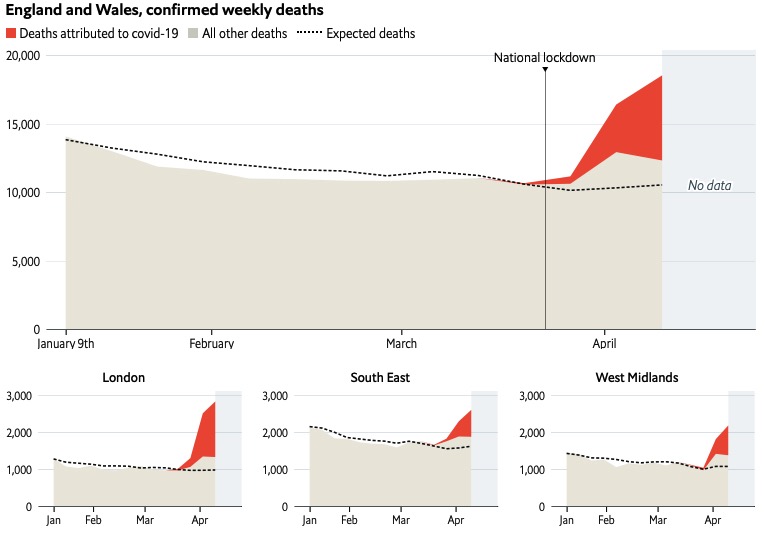 But… blaming those deaths ONLY on COVID-19 doesn’t make any sense to me… Because…First, we are discovering that the SARS-CoV-2 virus was discovered in Southern China in September of 2019 (the Wuhan bat story has been debunked).  So, by the time we were getting ‘December’ reports of the ‘discovery’ in China, the virus had already been spreading in the Chinese population (and introduced worldwide) for months (or YEARS).Second, we are now getting confirmation that this incredibly contagious virus was already spreading worldwide months (years) BEFORE the lockdowns, for examples: 1. First US COVID-19 Deaths Happened Weeks Earlier than ThoughtMountains of Evidence Show COVID-19 Was All Over the World Oct/Nov 2019, Why Is It Being Ignored?2. https://www.thelastamericanvagabond.com/daily-wrap-up/mountains-evidence-show-covid-19-was-all-over-world-oct-nov-2019-why-being-ignored/Coronavirus Traces Found in March 2019 Sewage Sample, Spanish Study Shows3. https://www.reuters.com/article/us-health-coronavirus-spain-science-idUSKBN23X2HQFurther Evidence Emerges That China Hid Coronavirus Truth from the World as Study Says Covid Was Circulating in Italy in September 20194. https://www.dailymail.co.uk/news/article-8951241/Coronavirus-emerged-Italy-earlier-thought-Italian-study-shows.html Yet We See NO ‘Excess Deaths’ Until Immediately AFTER the Lockdown.Social Distancing May Worsen Epidemic Outcomeshttps://www.greenmedinfo.com/blog/social-distancing-may-worsen-epidemic-outcomes Third, the COVID-19 is KNOWN to run its course in about 2-weeks-time. So, I’d think that you’d see a quick and serious DECLINE in deaths (from all sources) if the lockdowns were healthy for people…  Instead, we see a serious SPIKE in deaths in virtually every area that instigated a lockdown!If it is the COVID-19 that is killing people, YOU CERTAINLY shouldn’t see the ‘excess deaths’ stats to CONTINUE RISING (as many do) more than 2 weeks after the lockdowns.NOTE areas in the world that did NOT do lockdown, did NOT close businesses, schools, etc. are having (on average) NO MORE deaths than areas that did do the lockdowns (like Sweden and some states)Global Coronavirus Death Toll Could be 60% Higher Than Reported | Free to Readhttps://www.ft.com/content/6bd88b7d-3386-4543-b2e9-0d5c6fac846c And (data is still coming in) it looks like the people in those areas are developing natural ‘herd immunity’ faster, so the virus fades into the background with the millions of other pathogens our bodies deal with every day.Fourth, We Now Know That While the Virus Is Incredibly Contagious/Infectious, It Is Not Particularly DEADLY… https://greatmountainpublishing.com/2020/06/19/covid-19-no-more-deadly-than-the-ordinary-flu/#comment-33 Particularly If It’s Treated Appropriately.  Which Is What We Discuss Later.All this tells me that the lockdowns were entirely useless in preventing ‘excess deaths’ regardless of the reason!  And may have been seriously detrimental, CAUSING more deaths than the COVID, because even though things like traffic fatalities are generally down,Driver Wore a N95 Protective Face Mask While Driving "for Several Hours" Before the Driver "Ultimately Passed Out"https://www.independent.co.uk/news/world/americas/car-crash-new-jersey-face-mask-new-jersey-lincoln-park-police-a9484236.html Suicides Are Up…Crisis Lines Face Volunteer, Cash Crunch Even as COVID-19 Drives Surge in Callshttps://nationalpost.com/pmn/news-pmn/canada-news-pmn/crisis-lines-face-volunteer-cash-crunch-even-as-covid-19-drives-surge-in-calls COVID’s Deadly Toll on Youth: A Sharp Rise in Suicideshttps://childrenshealthdefense.org/defender/covids-deadly-toll-youth-suicides In fact, after the time of the lockdown, suicides killed 10x more than the COVID-19 had… Even with the ‘pumped up’ deaths (above noted). There Will Be 72,556 Extra Suicides This Year in The United States Because Of The Massive Unemployment as of May 3, 2020, the cold hard facts are there will be 72,556 extra suicides this year because of the massive unemployment caused by the unprecedented crisis.by Mark R. Elsishttps://EarthNewspaper.com/ThereWillBe72556ExtraSuicidesThisYearCOVID Hoax About to Go Mainstream! 600K People Accidentally Told They Have COVID!https://beforeitsnews.com/health/2020/07/covid-hoax-about-to-go-mainstream-600k-people-accidentally-told-they-have-covid-3033412.html And the SUICIDE statistic is likely to rise FAR higher than the COVID-19 deaths as people lose their jobs, savings, homes, etc.  Killing far more people than the SARS-CoV-2 virus does.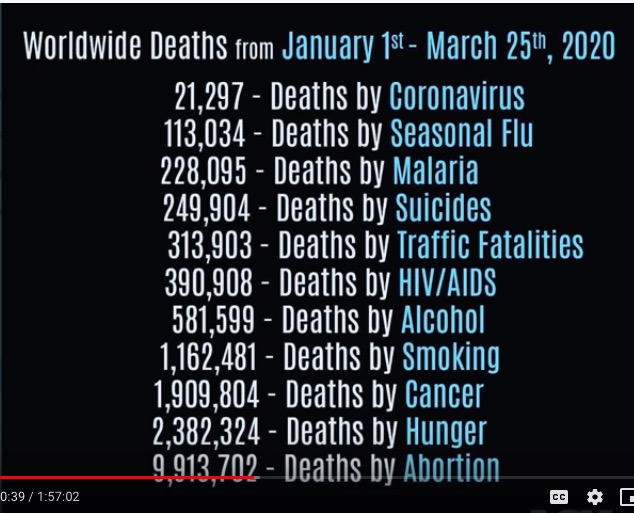 13 Studies Reveal How Social Distancing i.e., Social Isolation Can Increase Mortality https://www.greenmedinfo.com/blog/13-studies-reveal-how-social-distancing-ie-social-isolation-can-increase-mortality So, MY conclusion is that the lockdowns are CAUSING more deaths than the COVID-19 for many reasons like:1. Lack of care for the elderly and sick as caretakers run away in fear.Records reveal chaos in the days before staff abandoned the Herrona. https://montrealgazette.com/news/local-news/records-reveal-chaos-in-the-days-before-staff-abandoned-the-herron/ COVID: Behind the Global Nursing Home Disaster, and the Case-Number Scamb. https://blog.nomorefakenews.com/2020/06/24/covid-behind-the-global-nursing-home-disaster-and-the-case-number-scam/ This is exacerbated by sick elderly being allowed or forced to associate with ‘healthy’ elderly.Rationing Life: A Major Objective of the Coronavirus Scamhttps://www.lewrockwell.com/2020/06/gary-d-barnett/rationing-life-a-major-objective-of-the-coronavirus-scam 2. Wrong Treatment (Ventilator) Instead of Supplements and Oxygenhttps://www.youtube.com/watch?time_continue=26&v=VUd8A4AOxFc&feature=emb_logoVideo Removed 3. Elderly, Sick, Lonely and Despondent Simply ‘Giving Up’ and Going to Meet their Maker.‘Everyone Knew This Could Happen:’ The Deadly Spread of COVID-19 Through Canada’s Seniors’ Homeshttps://www.toronto.com/news-story/9952198--everyone-knew-this-could-happen-the-deadly-spread-of-covid-19-through-canada-s-seniors-homes/ 4. People Not Getting Medical Attention Needed as Doctor’s Offices Shut Down,COVID-19 Fallout: How Will Other Needed Care be Provided During the Pandemic?a. https://www.medicaleconomics.com/news/covid-19-fallout-how-will-other-needed-care-be-provided-during-pandemic b. Cancers Not Being DiagnosedNew Cancer Diagnoses in US Halved in Wake of COVID-19 Pandemichttps://newatlas.com/health-wellbeing/cancer-diagnoses-down-coronavirus-pandemic-health-services c. Dr. Simone Gold WarningDoctor Who Raised Alarm About Health Effects of Shutdown Says, 'Rest of the Story' Must be Heardhttps://www.foxnews.com/media/dr-simone-gold-warning-health-effects-shutdown5. People Being ‘Murdered’ by Poor or Inappropriate Hospital Care, as Caretakers Shun the Sick.https://www.youtube.com/watch?v=41tvznZBLU4&t=232s Video Unavailable6. People Committing Suicide Because Life Has Become ‘Too Hard’ (Deaths of Despair),People Have Increased Anxiety and Depression from Covid-19 — Telehealth Can Helphttps://thehill.com/opinion/technology/494732-people-have-increased-anxiety-and-depression-from-covid-19-telehealth-can They Just Give Up and Die (No Virus Needed)Official COVID Death Numbers: The Fraud, the Killinghttps://blog.nomorefakenews.com/2021/02/02/official-covid-death-numbers-the-fraud-the-killing/ Yep, it’s Happening Just as PredictedCOVID-19 Pandemic Has Decimated Mental Health https://articles.mercola.com/sites/articles/archive/2020/09/10/mental-health-coronavirus.aspx Lock Down ‘Side Effects’ are Causing Far More Deaths Than This Virus https://www.youtube.com/watch?v=lRRfSMyf_F4Video Removed 7. Deaths by Drug Over-DoseIn Heavily Locked Down San Francisco, 360% More People Died from Overdoses Than COVID-19 https://thefreethoughtproject.com/covid-19-lockdowns-suicides-overdoses/ 8. One reason we see ‘excess deaths’ still rising (or continuing) is because of testing of bodies after death and if tests positive for SARS-CoV-2, list as COVID-19 death regardless of actual cause of death and whenever possible (even if not tested) list COVID-19 as a cause of death.Coroners Worry Covid-19 Test Shortages Could Lead to Uncounted Deathsa.https://www.cnn.com/2020/04/06/health/coronavirus-coroners-uncounted-deaths-invs/index.html SHOCK Reversal! Trump Makes U-Turn on Covid-19…Fauci Panics!b.https://www.youtube.com/watch?time_continue=126&v=cDVITMjWXIc&feature=emb_logo 9. This isn’t even (yet) considering deaths of starvation or malnutrition as our Food Supply threatenedCorona Tyranny – and Death by Faminea.https://www.globalresearch.ca/corona-tyranny-death-famine/5711942Ep. 1238 A Bombshell Story Drops, And No One is Covering it - The Dan Bongino Showb.https://www.youtube.com/watch?time_continue=392&v=qjFuCdFAzlE&feature=emb_logo 10. Lockdowns Kill Many WaysFRI 24 JULY - Border Closures Putting Lives at Riskhttps://www.abc.net.au/radio/programs/am/am/12473242?fbclid=IwAR1Mt2cHNpFlrr9GgNft8_Ykmmol7Rm0HbAatq-AE0Q8Z6UACWCrlBwnUNk I’m not the only one to notice that the lockdowns are killing people…
http://www.thepriceofpanic.com Yes, the UK’s Weekly Death Toll During Covid-19 is High. But it’s Been Worse in the Past and We Didn’t Shut Down the Economy Thena. https://www.rt.com/op-ed/486859-uk-coronavirus-deaths-economy/ b. https://www.youtube.com/watch?v=2k6jSaTQM7IVideo Unavailablec. https://www.youtube.com/watch?v=3szINBWaYhY Video UnavailableDr Kelly Victory Discusses Covid-19 Medical Facts on Dose of Dr Drewd. https://www.youtube.com/watch?v=AV1OXkfu-uo 3:43-Dr Kelly Victory, the Panic and Response with the Coronaviruse. https://www.youtube.com/watch?v=lRRfSMyf_F4Video Removedf. https://www.youtube.com/watch?v=kZqGSnVt8c8 Video RemovedAfrica’s Catastrophic Covid Responseg. https://unherd.com/2020/09/africas-catastrophic-covid-responseViral Issue Crucial Update Sept 8th: The Science, Logic and Data Explained!h.https://www.youtube.com/watch?time_continue=1&v=8UvFhIFzaac&feature=emb_logo Video RemovedProfessor Richard Ennos - 11 September 2020i.https://www.youtube.com/watch?v=QVuP7xOOXCA&feature=youtu.be 0:01-Professor Richard Ennos, His Experience with the BBCTens of Thousands of Unexpected Deaths: CDC Silentj. https://akacatholic.com/tens-of-thousands-of-unexpected-deaths-cdc-silent/ Europe’s LOCKDOWN Will Kill More People Worldwide Than Covid-19 Virus, German Minister Warnsk. https://www.rt.com/news/501596-europe-coronavirus-lockdown-africa/ In fact, … As if locking us in our homes isn’t enough… SOME politicians (who are seeing the ‘excess deaths’ continue to rise), are wanting to drag us or our children out of our homes and put us/them into internment camps… To ‘protect’ the family…Tucker: How Long Will the Lockdowns Last?https://www.youtube.com/watch?v=ZCyqcoC747o Don’cha think THAT’S a great idea for ‘increasing’ morale (and suicides)?America’s Out of Control Teens Are on A Historic Crime Spree (Deaths by violence)https://www.lewrockwell.com/2021/02/michael-snyder/americas-out-of-control-teens-are-on-a-historic-crime-spree/ CHILD SUICIDE IS BECOMING AN ‘INTERNATIONAL EPIDEMIC’ AMID RESTRICTED PANDEMIC LIFE, DOCTORS WARNhttps://www.librti.com/page.php?i=item&id=47950COVID-19 Disruptions Killed 228,000 ChildrenDisruptions in Health Care Services Contributed to an Estimated 239,000 Maternal and Child Deathshttps://blogs.mercola.com/sites/vitalvotes/archive/2021/04/21/covid19-disruptions-killed-228000-children.aspxWhile COVID hit the elderly in most of the Western world, in developing countries of Southeast Asia, it was women, children and adolescents who suffered most from COVID-19’s effects, BBC reports.Disruptions in health care services contributed to an estimated 239,000 maternal and child deaths, 228,000 of which were children under 5. Causes included lack of access to crucial services including nutrition benefits. In fact, the number of children treated for severe malnutrition in Bangladesh and Nepal fell by 80%, BBC said.(March 16, 2021) STATS CANADA: LOCKDOWNS Now PRIMARY Cause of Excess MortalityBOMBSHELL: Stats Canada Claims Lockdowns, Not COVID-19, are Now Driving ‘Excess Deaths’https://www.lifesitenews.com/news/bombshell-stats-canada-claims-lockdowns-not-covid-19-are-now-driving-excess-deaths After Son Takes His Own Life, Father Warns Against Extended Pandemic LockdownsOn Jan. 7, the 18-Year-Old Took His Own Life Due to Depression Exacerbated by the State’s Pandemic Lockdown Measureshttps://www.theepochtimes.com/mkt_morningbrief/after-son-takes-his-own-life-father-warns-against-extended-pandemic-lockdowns-2_3781907.htmlDr Gandhi: Fighting COVID-19 Without Ruining Lives; The At-Risk People Progressives Left BehindFighting COVID-19 Without Ruining Lives https://www.theepochtimes.com/dr-gandhi-fighting-covid-19-without-ruining-lives-the-at-risk-people-progressives-left-behind_4065316.htmlCOVID ‘Cure All’Since covid appeared on the scene, all colds, fevers, runny noses, flues, and all respiratory disorders and even many other diseases such as heart disease, cancers, diabetes and even accidents are fraudulently diagnosed as covid cases.And corresponding deaths are fraudulently falsified as COVID deaths.Halfway Through this Winter of Covid, Overall Mortality is Around Normal for this Time of Year. Something Doesn’t Add Uphttps://vaccineimpact.com/2021/halfway-through-this-winter-of-covid-overall-mortality-is-around-normal-for-this-time-of-year-something-doesnt-add-up/The Cure Has Been Found! ---Common Sense and CommerceCommon Sense and Commercehttp://www.paulstramer.net/2021/04/the-cure-has-been-found-common-sense.html Did 400,000 People Die of COVID During Trump’s Presidency?A Scientist Finds Something Shocking in CDC Covid Statshttps://uncoverdc.com/2021/01/25/have-400000-americans-died-of-covid-19 SO, WHICH IS WORSE?Aren’t people who support the lockdown ALSO taking responsibility for deaths caused by the lockdowns?  Are YOU willing to learn the truth and take responsibility for your actions?Isn’t the WHOLE POINT to choose the ‘path’ that saves the most lives?So WHY is the Media viciously suppressing information (that you will learn here) that SAVES LIVES?Escalation…March 15/20				April 15/20			May 15/20
* Masks are useless 			* Must wear masks 		* Masks make health worse 
* Not enough ventilators 		* Stop using ventilators	* CV mortality no worse than Flu
* Hospitals will be overrun 		* Hospitals near empty	* Doctors and nurses being ‘let go’
* Lockdown until flattened curve 	* Lockdown inappropriate	* Lock Down is killing more than CVJune 15/20
* Contact Tracing legislations (like the 6666 bill)
* Volunteer (and paid) Snitching
* Cell phone apps and Biometric Identity technology being developed
* No informed consent for vaccination and proceeding to mandatory vaccination
* Stay at home order indefinite until vaccine (which could (should) take years)
* Masks (inappropriately) mandatedFEAR Is Far More Deadly Than the Virushttps://www.youtube.com/watch?v=uk2YZfnsOPg Coming soon…
“Voluntary” vaccine that will be required to shop, travel, etc.  (Literally biblical ‘Mark of Beast’)‘voluntary’ eventually becoming ‘mandatory’ and ‘vaccine hesitant’ being labeled ‘insane’ or ‘domestic terrorists’ and stripped of all assets and confined in concentration camps… For the Greater Good.We are being LED to SLAVERY one step at a time (an irony is that ‘they’ are using BLM to do it). We are being LIED TO by the 'authorities' who have a Vested Interest in Power and money.Tucker: Are Coronavirus Lockdowns Working?https://www.youtube.com/watch?v=MuuA0azQRGQ&feature=youtu.be Not only are the 'statistics' they give in the media SERIOUSLY skewed and counted wrongIt’s Hard to Know Who’s Dying of COVID-19, and Whenhttps://www.the-scientist.com/news-opinion/its-so-hard-to-know-whos-dying-of-covid-19and-when-67543 They aren't reporting the various 'cures' that have been discovered, most of which can be used at home, right NOW, without a 'vaccine'…I Share These Notes on These Treatments to Whomever is Interested in NOT Getting the Virus or If They Do to Mitigate the Symptoms.https://eagle-research.com/wp-content/uploads/2020/04/COVID-19_Notes.docx Let's Just Look at Some Things We Are NOT Being Told by the Media:Financial Incentive1. Hospitals have a financial incentive to diagnose anything they can as COVID-19. They receive about $4600 for a flu diagnosis, $13,000 for a COVID-19 diagnosis and $39,000 if the ‘diagnosed’ COVID patient is put on a ventilator.  They’ll only get one payment, so it’s to the hospital’s benefit to make sure the ventilators are FULL, all the time, and to KILL the patient ASAP so the next patient can be put on the ventilator… This was HAPPENING in the New York hospitals.https://powderedwigsociety.com/cooking-the-covid-books/ Error 1020So ANYTHING that can even be 'assumed' or ‘construed' to be COVID-19 and anyone who dies WITH the virus (or assumed with the virus)..Nearly All NYC-Area COVID-19 Hospitalizations Had Comorbiditieshttps://www.the-scientist.com/news-opinion/nearly-all-nyc-area-covid-19-hospitalizations-had-comorbidities-67476? Is Being Counted as a COVID-19 Death as If They Died OF the Virus.Pa. Removes 200 Deaths from State Coronavirus Count as Questions Mount About Reporting Process, Accuracy https://www.foxnews.com/us/pa-removes-200-deaths-official-coronavirus-count-questions-mount-reporting-process-data-accuracy In Italy This 'Counting System' Was So Bad That Upon Review of About 1000 COVID-19 Death Cases, They Found Only 2 That Could Actually Be Called COVID-19 Death. All Others Actually Died of Other Causes... https://www.youtube.com/watch?v=p_AyuhbnPOI 
Video Unavailable99% of Those Who Died from Virus Had Other Illness, Italy Sayshttps://www.bloomberg.com/news/articles/2020-03-18/99-of-those-who-died-from-virus-had-other-illness-italy-says CASES Are Not DEATHSNote that ‘cases’ are not ‘deaths’…  And positive tests are NOT cases.  But the media is ‘reporting’ positive tests as ‘cases’.  With ‘cases’ (positive tests) increasing (because of more testing) and ‘deaths’ falling, what that ACTUALLY means is that we’ve reached ‘herd immunity’ and the virus will fade into the background, like every other one since the beginning of time.But the News Media isn’t happy with that.  They want this gravy train of ‘Bad News’ to continue…FOX 35 INVESTIGATES: Florida Department of Health Says Some Labs Have Not Reported Negative COVID-19 Resultshttps://www.fox35orlando.com/news/fox-35-investigates-florida-department-of-health-says-some-labs-have-not-reported-negative-covid-19-results Statistics have been SO BADLY miss-reported by the CDC and News Media that the Whitehouse is now requiring that all reports be sent to their own task force, so they can verify the original data.COVID-19 Hospital Data Will Be Sent to DC Instead of CDC, HHS Confirmshttps://fox5sandiego.com/news/coronavirus/covid-19-hospital-data-will-be-sent-to-dc-instead-of-cdc-hhs-confirms/ BRAVE REPORTER GOES OFF SCRIPT ON AIRhttps://rumble.com/vcesav-brave-reporter-goes-off-script-on-air.html Doctor Explains What’s Wrong with Covid-19 Case Countshttps://www.collective-evolution.com/2020/12/27/doctor-explains-whats-wrong-with-covid-19-case-counts/ CFR vs IFR2. The SARS-CoV-2 virus is HIGHLY contagious, MUCH more contagious than originally thought and general population testing is NOW showing that the virus actually infected a LARGE portion of the population BEFORE the shutdown. More Than 400,000 In L.A. County May Have Already Had Coronavirus, New Study Findshttps://www.thegatewaypundit.com/2020/04/400000-l-county-may-already-coronavirus-new-study-finds/ The difference is that the News Media was counting ONLY the thousands of people who went into the hospital (to compare the deaths with), NOT the hundreds of millions of infected people, many of which had symptoms so mild they didn't even know they were sick and most of those that did show any symptoms simply thought they had the flu.So the ACTUAL death percentage is closer to 0.4% instead of the 4% reported by the News Media.  Stanford University (with antibody tests) is estimating the ACTUAL fatality rate is 0.1% to 0.2%.https://med.stanford.edu/covid19.html  Many other studies since verify this statisticNo worse than the flu and like the flu, virtually all of the deaths are people with serious underlying health conditions that make them vulnerable to ANY additional illness… And UNLIKE the flu, children are not dying; the flu kills far more children than the COVID-19.Effective Treatments (Not Vaccines) ExistThere are now at least 9 different treatments that can be done (some at home with a video doctor) to treat COVID-19 symptoms. These treatments (one Doctor treated hundreds of COVID-19 patients with in 100% remission in days, 0 deaths and 0 intubations on a ventilator).Disease of the Blood (Not Respiratory)4. It has been discovered that the SARS-CoV-2 is actually a disease of the BLOOD, not the lungs 
and that ventilators (the main reason they used to shut down the world) may actually be the worst thing you can do for COVID-19.Special Report: As Virus Advances, Doctors Rethink Rush to Ventilate https://www.reuters.com/article/us-health-coronavirus-ventilators-specia/special-report-as-virus-advances-doctors-rethink-rush-to-ventilate-idUSKCN2251PEDoctors are finding more COVID-19 patients die after putting them on ventilators than if not put on ventilators.Clinical Characteristics, Comorbidities, and Outcomes Among Patients With COVID-19 Hospitalized in the NYC Area Doctors are finding the virus kicks the iron (aka heme or ferritin) out of the red blood cells (RBCs), so that the RBCs can't carry oxygen and the patients suffocate. The actually effective treatments do two things:a. prevents the iron from being ejected from the RBCs and/or put it backb. prevents or mitigate the cytokine storm that fills the lungs with fluid.Past Time to Go Back to the OLD Normal5. (April 26, 2020) Doctors are asking, “Is it time to lift the Lockdown”Two California Doctors: "The Data Is Showing Us it's Time to Lift the Lockdown"! - Dr. Erickson COVID-19 Fact Briefing! - Must See Videoa.https://beforeitsnews.com/health/2020/04/two-california-doctors-the-data-is-showing-us-its-time-to-lift-the-lockdown-dr-erickson-covid-19-fact-briefing-must-see-videos-1-2-3021105.html3:40-This New Virus, COVID Cases, Datab6:52-New York State, Statistics9:19-USA, Statistics11:25-US to Spain Comparison  12:27-Sweden and Norway, Statistics15:07-The Effects of COVID-1916:50-Comparing the Flu Virus, Data17:53-Immune System 32:05-Quarentine the Sick, Not the Healthy41:05-Data, Slowly Open things up43:30-Testing, Datab.https://www.youtube.com/watch?time_continue=2&v=xfLVxx_lBLU&feature=emb_logo Video Removedc.https://www.youtube.com/watch?time_continue=3&v=zb6j7o1pLBw&feature=emb_logo Video RemovedDr. Jay Bhattacharya: His New MLB COVID-19 Study and the Dilemma of the Lockdownd. https://www.youtube.com/watch?v=289NWm85eas0:51-Study with Major League Baseball organization2:45-Dr Bhattacharya-looking for antibodies  4:48-Dr expected bad news from results 11:23-What the rationale for lockdowns was and now16:37-What the concepts are on Herd immunity 23:27-How the weather effects COVID24:30-Trasnmission outdoors vs indoors25:11-Transmission from Children to others 26:39-Death Rates28:56-Vaccines vs therapy 34:00-Fatalities 38:36-What we need to do44:55-Testing 47:43-Lifting the lockdown49:40-False positives Dr. Erickson stressed several times that with COVID-19 worldwide, he’s seeing “millions of cases; small amount of death.” For example, he says, even New York State has a 0.1% death rate and a 92% recovery rate.  (GW Note that this is gotten MUCH less when using appropriate treatments).Noting there are 50-60 million annual flu deaths in the world and a flu death rate of between 0.1% and 0.2%, Dr. Erickson said COVID-19 is “similar in prevalence and death rate to flu.” Looking worldwide at nations that “lock down” and those that don’t [like Sweden and Taiwan], TAIWAN: No Lockdowns, No Closed Businesses, Non-WHO Member, and Relatively Unaffected by COVID-19https://www.greenmedinfo.com/blog/taiwan-no-lockdowns-no-closed-businesses-non-who-member-and-relatively-unaffected Dr. Erickson said, “It is not statistically significant whether you lock down or not. So why do it?”Professor Neil Ferguson, And the Idiot Presidents and Prime Ministers Who Believe His Computer Predictionshttps://blog.nomorefakenews.com/2020/05/04/professor-neil-ferguson-and-the-idiot-presidents/ The Pandemic Is OVERI'm NOT saying that there is no virus. There is and it’s MORE contagious than originally thought. I'm NOT saying people aren't dying. They are.However, based on actual data NOW known, I think there is No Need to be concerned with hospitals being over-run. The Pandemic is OVERTOP DOC CONFIRMS: COVID IS OVERhttps://thehighwire.com/videos/top-doc-confirms-covid-is-over/ The bulk of the population has been already infected, and we now HAVE effective treatments that do not involve ventilators (ventilators are the WRONG treatment).Since the virus was already spreading worldwide months before the lockdowns,New Oxford Study Suggests Millions of People May Have Already Built-Up Coronavirus Immunity https://theweek.com/speedreads/904584/new-oxford-study-suggests-millions-people-may-have-already-built-coronavirus-immunity  And most people have symptoms so mild they don’t even know they are sick…There’s a really good chance you’ve ALREADY had COVID-19 and didn’t know it, and now have the SARS-CoV-2 antibodies in your blood, protecting you from further infection OR your white blood cells are so strong they kill the virus before your body even has to make antibodies (so you do not get ‘sick’ if infected).Effective, natural ‘herd immunity’ happens when about 80% of the population becomes/is immune.  It turns out that a large portion of the population was ALREADY immune due to the similarity with previous corona virus and the ease at which white blood cells kill this virus (if the correct treatment and nutrition is applied).So, I agree with Doctors that are saying we should open everything up and let the virus finish running it's course like any flu season. We have ALREADY proven are strong enough and we now know enough to take it in stride.  YES, we’ll likely get a spike, but since we no longer need to worry about having enough ventilators AND there are EFFECTIVE home (or outpatient) treatments that isn’t an issue.  With appropriate treatments (see below) most ‘at risk’ people can be treated at home in their own beds (with video doctor if needed) or in ANY hospital bed (no need for ICU).The two KEY things to STOP the pandemic are:1. to isolate and protect the elderly and immune compromised and2. to spread the information on how to mitigate and properly treat COVID-19 symptoms widely.To continue this shutdown is not only tromping on what we have left of our civil liberties but (in my opinion) is actually CRIMINAL because there is NO LOGICAL reason to continue. The actual facts need to be spread far and wide to the world can shrug off the chains (FEAR) placed on us by Big Pharma and Vaccine Vested Interest Billionaires, who want to vaccinate EVERYONE with a DNA changing vaccine with quantum-dots and nanobots to monitor and control you.Could mRNA Vaccines Permanently Alter DNARecent Science Suggests They Mighthttps://childrenshealthdefense.org/defender/science-mrna-vaccines-alter-dna/mRNA Vaccines May EDIT Your Genes Through "Retro-Integration"https://www.brighteon.com/27f909c9-1761-4b38-9b0b-5cd4611f6b7b 27 minutesRetro-integration, (reverse transcription) Dr. Doug CorriganHarvard / MITThe mRNA vaccines are designed to be efficient and long lived, so have much greater chance of being retro integrated into the DNA.Children of Men… no viable offspring58 minutes PrionsmRNA Vaccines CAN Change DNAICAN, through its attorneys, has once again written to Dr. Rochelle Walensky, the new Director of the CDC, along with Peter Marks, director of the Center for Biologics Evaluation and Research, this time to demand that the FDA and CDC confirm whether or not they still maintain that COVID-19 vaccines cannot change human DNA.On March 16, 2021, ICAN’s attorneys wrote to Dr. Walensky and Dr. Marks to inquire about viral vector COVID-19 vaccines and the CDC’s assertion that “[t]he genetic material delivered by the viral vector does not integrate into a person’s DNA.”  ICAN pointed out a recent study which explains that “studies have shown that replication-incompetent adenoviral vectors randomly integrate into host chromosomes at frequencies of 0.001-1% of infected cells” and asked that Dr. Walensky and Dr. Marks either provide the science to explain how these studies are incorrect or confirm removal of CDC’s contrary assertion.On March 22, 2021, we received a two sentence reply email from Sandra Cashman thanking us for our letter and our “interest in COVID-19 vaccines and viral vector technology” and directing us to see the latest information on the COVID-19 response at https://www.cdc.gov/COVID-19/  This Site Also States That “COVID-19 Vaccines Do Not Change or Interact with Your DNA in Any Way.”We, therefore, wrote again to follow-up on that request and to also bring the following study to their attention which indicates that segments of SARS-CoV-2 viral RNA can become integrated into human genomic DNA and that this newly acquired viral sequence is not silent, meaning that these genetically modified regions of genomic DNA are transcriptionally active (DNA is being converted back into RNA). Due to the apparent inconsistencies, we asked that Drs. Walensky and Marks advise whether the CDC and FDA still maintain that it is not possible for the mRNA in the COVID-19 vaccines to integrate into a vaccinee’s DNA.ICAN continues to ask the hard questions of Dr. Walensky and others.  ICAN will closely review any response from Dr. Walensky or Dr. Marks and will continue to push for improved transparency regarding vaccines and their development, clinical trials, and safety surveillance.You Can Share This Legal Update Via This Link: www.icandecide.org/It's OK to Pay Attention, Be Prepared, Be Concerned…It's NOT OK to be stampeded out of our rights and freedoms!It’s NOT OK to be stampeded into to DEATH or SLAVERYI believe (my personal opinion) that the COVID-19 is being used as a ‘cover’ for mass manipulation (mass hysteria) of the public and NOT a health threat any worse than a NORMAL flu season…It seems that the whole world has been manipulated AGAIN into doing what the uber-rich and powerful want... Which is universal control of EVERYTHING and EVERYONE.The Elite’s COVID-19 Coup Against a Terrified Humanity: Resisting Powerfully https://www.globalresearch.ca/elite-covid-19-coup-against-terrified-humanity-resisting-powerfully/5709479 I think it's better to be on the side of calm and reason, rather than promoting hysteria.Getting healthy is your best defense and…then pay attention to WHY the Vested Interest wants you scared, instead of being scared.  When you are scared you cannot REASON properly, so make mistakes.ReOpenChurchFind your local COVID rally. You may need to get creative to organize one…Facebook is taking down some, but not all, quarantine protest event pagesDeep Fake (Manufacturing Videos)Deepfakes - Real Consequences https://www.youtube.com/watch?v=dMF2i3A9Lzw We Made the Best Deepfake on The Internethttps://www.youtube.com/watch?v=3vHvOyZ0GbY This AI Makes "Audio Deepfakes"https://www.youtube.com/watch?v=VQgYPv8tb6A The TRUTH is That the Virus is NOT as Scary as ‘THEY’ Lead Us to Believehttps://greatmountainpublishing.com/2020/06/19/covid-19-no-more-deadly-than-the-ordinary-flu/#comment-33 OOPS… There NEVER WAS a Severe COVID-19 PANDEMICAs time has passed, and this ‘situation’ has been examined by world-wide and world-renowned experts (as well as people who had time on their hands) An InCOVIDnient Truth has emerged…There never was a ‘severe’ COVID-19 Pandemic.I KNOW what’s actually ‘happened’.I’m locked down with all of you and cannot travel freely or shop without being mask-shamed, etc. Due to twisted logic and an inappropriate ‘test’, the SARS-CoV-2 virus is being TREATED as if it’s severe pandemic worthy…  And it’s NOT.  It’s ACTUALLY no worse than the common cold.I KNOW what I’m saying seems insane… But… It’s TRUE.  And I’ll prove it using DATA directly from the CDC.There never was a COVID-19 Pandemic worthy of a lockdown, or of any mitigation beyond providing adequate nutrition, general protection of the vulnerable and good hygiene.Most people THINK that a pandemic is only “an infectious disease occurring over a wide geographic area (multiple countries)”.  
And, strictly speaking, this is true.   For example, the common cold is a corona virus and is a ‘pandemic’ every year.But to be a ‘pandemic’ worthy of ANY mitigation, it needs to be ‘severe’ and there is a ‘pandemic severity index’ as well as a Pandemic Severity Assessment Framework (PSAF) to help us with those decisions.The severity definition furthers that a pandemic must cause “deaths above an epidemic threshold or above what is considered normal” before mitigation is considered.So, to have a ‘severe pandemic’ there needs to be ‘deaths exceeding normal in two or more countries’… And there was NOT.Upon looking at the data from the CDC and the WHO (anyone can do it) we find that the total cause mortality is LESS than ‘normal’ or expected.We NOW KNOW (by testing stored blood and sewage samples) that the SARS-CoV-2 virus has existed in the world (worldwide) for YEARS before March of 2020… With NO total mortality excess deaths except a small spike in 2018.So where is the deadly pandemic we are so scared of?Recently Genevieve Briand, a Johns Hopkins Professor of economics and statistics posted a shocking video presentation… Proving (using CDC’s own DATA) that the COVID-19 death count was fraudulent.  Main conclusions:1.  There have been ‘total cause mortality’ above normal for all cause deaths. No excess deaths above normal.2. MOST of the deaths listed as COVID were taken from other categories, such as the Flu, heart disease, etc…So, deaths recorded in those categories dropped dramatically and almost EXACTLY matched the rise in deaths reported as COVID. Johns Hopkins was FORCED to retract the Presentation due to pressures from the Vaccine Vested Interest because “it MIGHT exacerbate ‘vaccine hesitancy’.After all… If the pandemic is no worse than the common cold and is near 100% treatable with ‘at home’ treatments Why all the fuss to ‘warp-speed’ vaccinates every person on the planet with experimental vaccines that have unknown side effects?Here is a Copy of the Retracted Article:https://drive.google.com/file/d/1iO0K75EZAF8dkNDkDmM3L4zNNY0X-Xw5/view Anyone can duplicate Ms. Briand’s work if they choose to, and the reporters for Restricted Republic ($7 per month subscription) did so.  I advise to pay the $7 fee and binge watch hours of absolute truth.This Is the MOST POWERFUL EVIDENCE COVID-19 Is a Sham! Real Virus, Highly Exaggerated! PROOF You Must See!https://www.restrictedrepublic.com/programs/this-is-the-most-power-evidence-covid-19-is-a-sham-real-virus-highly-exaggerated-proof-from-john-hopkins-mov-246734 CDC Admits Totals Deaths in 2020 On Par to Be No Different Than Prior Years! This Is the Evidence You’re Looking For!https://www.restrictedrepublic.com/programs/cdc-admits-totals-deaths-in-2020-on-par-to-be-no-different-than-prior-years-this-is-the-evidence-youre-looking-formp4mp4-470b3d Just for perspective… Before this ‘pandemic hysteria’ the third leading cause of death in the USA was MEDICAL ERROR, accounting for about 250,000 deaths per year…The third-leading cause of death in US most doctors don’t want you to know abouthttps://www.cnbc.com/2018/02/22/medical-errors-third-leading-cause-of-death-in-america.html This Third Place Has Been ‘Replaced’ by COVID…COVID the Third-Leading Cause of Death in the U.S.
https://www.webmd.com/lung/news/20200818/covid-the-third-leading-cause-of-death-in-the-us The Medical system used to be the THIRD leading cause of DEATH in the USA.Jon Rappoport CODA: As evidence for my assertions about the US medical system, I’m printing here my 2009 interview with the late Dr. Barbara Starfield, a revered public health expert who spent many years at the Johns Hopkins School of Public Health.On July 26, 2000, the Journal of the American Medical Association (JAMA) Published Her Review, “Is US Health Really the Best in the World?”Her conclusions: Every year, in America, the medical system kills 225,000 people. 106,000 as a direct result of the administration of FDA approved drugs; 119,000 as a result of mistreatment and errors in hospitals.Extrapolate those numbers out to a decade, and the death toll is a staggering 2.25 million people.And now you know that this ‘third place’ was not ‘earned’… It was ‘stolen’ from other categories.  It was also part of ‘expected’ or ‘normal’ deaths.  Hundreds of thousands of deaths are scary when you focus on them, but they are NORMAL… There is no News HYSTERIA for NORMAL!No One Suggested Getting Rid of DOCTORS to Prevent 250,000 Deaths by Medical Error…Even Though Deaths Go DOWN When Doctors Go on Strike…https://www.qcc.cuny.edu/SocialSciences/ppecorino/MEDICAL_ETHICS_TEXT/Chapter_3_Moral_Climate_of_Health_Care/Reading-Death-Rate-Doctor-Strike.htm And KNOW… that MOST of the real COVID deaths, that were actually COVID (somewhere between 2% and 6% of the claimed total) mostly (97%) could have been PREVENTED if the Doctors had been allowed to use the proven (and suppressed) effective and efficacious treatments (you will learn about HERE) instead of the ventilators.The Vaccine Vested Interest could NOT (will not) allow ANY treatment to be authorized or even recognized or they would not be allowed to get ‘emergency’ classification; bypassing the already inadequate testing and animal trials.
Note that every RNA vaccine tried in the past has FAILED the animal trials due to side effects like Pathogenic Priming…
Now WE are the animal trial…CDC Death Risk = 1:19,000,000https://www.youtube.com/watch?v=0e9y54GJabM Video UnavailableStudy by Researchers at UCLA and Stanford Finds Coronavirus “Ten Times Less Fatal than First Thought” (Video)https://www.thegatewaypundit.com/2020/09/ucla-stanford-study-shows-chances-50-64-year-olds-dying-covid-1-19-1-million/ 11 COVID Assumptions Based on Fear, Not ScienceBusted: 11 COVID Assumptions Based on Fear Not Facthttps://www.greenmedinfo.com/blog/busted-11-covid-assumptions-based-fear-not-fact COVID-19 DismantledTHE COVID CON DISMANTLEDhttps://www.brasscheck.com/video/the-covid-con-dismantled/  There are several treatments that can help prevent COVID-19 symptoms and/or mitigate the symptoms.  Doctors using these treatments are having near 100% success (near zero deaths).In the Meantime, the ‘Curve’ HAS Been ‘Flattened’… And You Can See Where the Lockdown Caused Excess Deaths...https://www.greenmedinfo.com/blog/covid-19-curve-has-been-flattened  The links below lead to HOURS of ‘what the Media isn’t telling you’.I advise taking REALITY in small bites… and not to get too upset, as you discover how we are all being lied to…I’m Not an MD, So My Opinion Carries No Legal Weight. Here’s My Disclaimer:https://eagle-research.com/legal-medical-disclaimer/ That said, to prevent COVID-19 symptoms I’d personally get the appropriate vitamins and minerals and Tonic Water (with Quinine) to drive the Zinc into the cells.   See more supporting information below.It turns out that Doctors and experimenters have discovered several treatments that can prevent or mitigate COVID-19. A Sample Is Here: https://covidhelp.life As well as Supplements recommended by several Doctors:Getting a Pulse Oximeter and a thermometer (radiant is best because of non-contact) are good ideas…Because as the SARS-CoV-2 takes hold, the COVID-19 symptoms include dropping oxygen in blood, increase in heart rate and slight raise in temperature (fever).Keep a chart when healthy, so you know when blood oxygen drops, and temperature rises.  For the average person, blood oxygen under 90 combined with temperature over 98°F is indicative that you might have COVID-19 symptoms.Why Models Warning of a Third UK Covid Wave are FlawedWhy Models Warning of a Third UK Covid Wave are Flawedhttps://www.telegraph.co.uk/news/2021/04/06/government-models-warning-third-wave-based-flawed-figures-telegraph/ Hopes that life may soon be back to normal were dashed by Boris Johnson this week when he indicated that restrictions would remain in place to prevent a deadly third coronavirus wave.Predictably, the announcement relied on unduly pessimistic modelling, which suggested a full release from lockdown in June could trigger a new wave of hospital admissions every bit as bad as the January peak and result in up to 59,900 deaths.It seems absurd that Britain should find itself facing a similar situation to the second wave after an extremely successful vaccination programme.Look more closely at the modelling from Imperial College, Warwick University and the London School of Hygiene and Tropical Medicine (LSHTM) and it soon becomes clear how such dire forecasts have emerged. Much of the data is needlessly negative and often out-of-date – but here are the reasons why things are not quite so bleak.ImmunityOne striking problem with the Imperial model is it has underestimated the number of people protected from coronavirus. The paper, dating from March 30, says: "Assuming optimistic vaccine efficacy, even if 2.7 million vaccine doses/week are given up to August 1 (2.0 million thereafter), only 44.6 per cent of the population will be protected against severe disease (due to vaccination or recovery from infection) by 21 June 2021 when NPIs (non-pharmaceutical interventions) are due to be lifted."It's not clear where this figure is from, but data published by the Office for National Statistics (ONS) on March 30 showed that 54.7 per cent of people in England had antibodies to Covid by March 14. Wales and Northern Ireland are also around 50 per cent, and Scotland 42 per cent. With the vaccination rollout still going strong, a significant proportion of the population will be protected by the end of June. The modellers say they have not factored in waning immunity, so their low figure cannot be accounted for by imagining that some people will lose their protection in coming months.There is also growing evidence that other immune responses are keeping Covid at bay, and even without antibodies there may still be some protection against the virus. The models of viral spread in the months to June are also based on immunity levels of 34 per cent – again far below what we currently have. We know that even by mid-March it was far higher. Risk Among the VaccinatedThere is an extraordinary paragraph buried in the summary of modelling submitted to Sage by the Scientific Pandemic Influenza Group on Modelling (SPI-M) which discusses who will die in a third wave.It says: "The resurgence in both hospitalisations and deaths is dominated by those that have received two doses of the vaccine, comprising around 60 per cent and 70 per cent of the wave respectively. This can be attributed to the high levels of uptake in the most at-risk age groups."Yes, you did read that correctly. Third wave deaths will predominantly be driven by people who have been vaccinated. The reasoning is that around 10 per cent of vaccinated over-50s will not be protected by the vaccine, based on around 90 per cent efficacy – equating to about 2.9 million people. Imperial has predicted that full release could bring up to 40,000 deaths, while Warwick suggests 59,900.  Yet these numbers seem to be extraordinarily high based on what we know of the virus.In the first and second waves, around 147,000 of the over-50s and vulnerable died from Covid, roughly one in 200. But under the new scenario it would rise to around one in 70.Clearly the death rate in the first and second waves was kept down by restrictions, but are we really to believe that a mass vaccination programme will more than double the risk of risk of dying for the unprotected over-50s?Imperial has also ignored the fact that vaccines substantially reduce transmission, AstraZeneca by 67 per cent and Pfizer by 75 per cent. And it's worth bearing in mind that a substantial proportion of these unvaccinated people will already have immunity from a prior infection, or at least some natural immunity from other coronaviruses. Likewise, AstraZeneca trials show that the jab may offer 100 per cent protection against hospitilisation and death, so suggesting 10 per cent will still be at risk could be far too high.EffectivenessThe modellers have updated some of their effectiveness data since they were heavily criticised for being too pessimistic in their assessment, in the models used to draw up the roadmap, of how well the vaccine would work in real life.Yet many of the assumptions are still wide of the mark when compared to real world data.LSHTM is the most negative on how well the AstraZeneca jab will perform, estimating that it will reduce infections by just 31 per cent after two doses, while Imperial suggests 63 per cent and Warwick 65 per cent. Yet trial and real-world data suggests that it may have around 76 per cent efficacy at preventing a symptomatic infection.Data from Public Health Scotland in February showed that the AstraZeneca jab reduces the risk of Covid-related hospitalisation by 94 per cent after the first dose, yet Imperial estimated it to be 70 per cent, LSHTM modelled it as just 72.5 per cent and Warwick estimated 80 per cent.The models also underestimate real-world effectiveness of the Pfizer jab which appears to have between 94 and 97 per cent efficacy against symptomatic disease. LSHTM and Imperial put it at just 85 per cent after two doses.SeasonalityOne big omission from both the LSHTM and Imperial modelling is the effect of more clement weather in the spring and summer.Respiratory viruses do not tend to surge in the summer months, and Warwick's models found that including seasonal effects in modelling would reduce the total number hospitalised in the third wave by 43 per cent.Imperial's model also suggested that seasonality would not affect the results significantly, although expecting it to "reduce and broaden the peak of hospitalisations".The R-RateIn February, LSHTM estimated that schools returning would cause the 'R' number to rise to between 1.1 and 1.5. Its latest modelling accepts that the current 'R' is around 0.85, but says it is increasing and estimate it would be 1.8 if there was no population immunity. The model suggests it will rise to 2.2 by May 17, the equivalent of previous Tier Two restrictions in which shops and pubs were open but people could only meet inside in "bubbles" and could not travel widely outside their local areas. Yet when similar restrictions were in place in Britain last autumn, the 'R' number never rose beyond 1.6. Data released on Tuesday shows that far from rising, infections are continuing to fall – down 35 per cent in a week despite the release of restrictions and mass testing in schools. Deaths are down by 45 per cent and hospital admissions by 23 per cent.The lengthy time period between each roadmap release date was deliberately chosen so that real-world data could be used to judge moving to the next step. We are clearly moving in the right direction. Continuing to base policy on models which are already out of date by the time they are presented cannot be a sensible way to make decisions about the nation’s freedom. It's time to move on – cautiously, but resolutely – with the release of restrictions based on data not dates, and certainly not models.Horowitz: The Biggest COVID Lie Right Now: No Immunity from Prior InfectionHow Much Longer Will the Government Get Away with Denying the Science?https://www.theblaze.com/op-ed/horowitz-the-biggest-covid-lie-right-now-no-immunity-from-prior-infection Dr. Zach Bush, MD:Air Pollution Is the Causehttps://www.youtube.com/watch?time_continue=79&v=vv3hTAvAjrs&feature=emb_logo The FIRST symptom of COVID-19 is low blood oxygen.  Hypoxic injury, just like cyanide poisoning.  The virus FIRST kicks the ferritin (iron) out of the Red Blood Cells (RBCs), so the blood CANNOT ‘grab' oxygen from the lungs.  The lungs are FINE (at first) until low blood oxygen starts causing organs (including the lungs) to fail.  Treat the BLOOD, to allow kick the virus out (using zinc) and the RBCs will regain their ferritin and their ability to transport oxygen… The COVID-19 symptoms fade away in hours and the patient recovers (assuming there wasn’t some other morbidity condition).The key to finding the asymptomatic carriers is to monitor blood oxygen.  Blood Oxygen levels drop BEFORE temperature rises.You might want to add Brown’s Gas, hydrogen peroxide and MMS to your treatment options.Then you’d be pretty well prepared to meet the virus (if you haven’t already).  One of the things ‘THEY’ are not telling you is that MOST people on the planet have ALREADY HAD the disease and their body handled it just fine.  Only a very small percentage have ever had to go to the hospital… Just like any other cold or flu.If you do end up in a hospital, DO have a letter stating you want your ‘at home’ treatments to be used in the hospital.  You should also insist on daily copies / updates of your hospital records sent to someone outside the hospital (preferably a lawyer).  You may need to insist / demand these rights. A lawyer on the outside (to advocate for you) is recommended.  Because… Unfortunately… Reports from inside hospitals are not ‘encouraging’.  Some patients are dying because of sub-standard monitoring and treatment because there is NO ONE in there to check on what is happening.Doctors Are Being Given SWEEPING Immunity to Malpractice...https://articles.mercola.com/sites/articles/archive/2020/07/22/how-covid-19-affects-medical-malpractice.aspx 
If you would like to NOT be scared of the COVID-19, Here’s My Treatment Notes, Evolving As We Learn More, So Check Back in to Look at Version Number. https://eagle-research.com/wp-content/uploads/2020/04/COVID-19_Notes.docx Excellent Overview of the State of Affairs...https://www.youtube.com/watch?time_continue=79&v=5g4u1LJQ7_k&feature=emb_logo Video UnavailableMore of "What ‘they' Do NOT want YOU to know!”  London Real Live:THE CORONAVIRUS AGENDA - WHAT THE MAINSTREAM MEDIA DON'T WANT YOU TO KNOWhttps://londonreal.tv/digital-freedom-platform-interview-1-dr-rashid-buttar/1:00-Introduction to Dr Rashid Buttar and Why his videos are being banned8:30-Dr Buttars prospective on what’s going on10:53-Does the Coronavirus exist? Facts18:10-What is really going on, How the Virus transmits 23:21- What happened from 2015-2019, till now, How the Virus was transferred25:50-Global Agenda to control the population36:00-Lockdown and Fear, The truth37:24- 5G causes massive health problems42:00-The Virus is extremely contagious but not dangerous 43:18-The public is getting a lot wiser to this, The hidden agenda  48:00-What’s inside of Vaccines56:16-Covid-19, An Opportunity for them to jump on it 110:33-Banned for saying 5G and Coronavirus at the same time1:18:38-Trump isn’t controllable, He knows what is really going on 1:24:05-Getting control of your fear1:35:30-slowing down the economy is the plan to Vaccinate everyone, Ridiculous for 6 feet apart-Social distancing 1:43:35-What we can do to get the truth out1:56:16-Masks2:04:25-Dr Buttar’s letter feedback WHAT IS TRUE? Problems & Solutionshttps://issuu.com/sciencetosage/docs/what_is_true__problems___solutions  LockDown Lunacyhttps://jbhandleyblog.com/home/lockdownlunacySuing the Canadian Government for COVID-19 Tyrannyhttps://www.youtube.com/watch?v=0Aj3kE3gvIg&t=2sVideo UnavailableHow to Discern Fake Newshttps://wakeup-world.com/2020/07/10/9-ways-to-discern-fake-news-from-real-news/ keeper of his conscience ...
confident that with your help man will be what he was born to be: free and independent.”
~ John F. KennedyJFK would be aghast at the corrupted Media we have today, who are being used as a tool to lead us into slavery instead of independence.If you’d like to know what the Media is NOT telling you, use duckduckgo to search for terms like   americas frontline doctors   or   medicine uncensored  or   questioncovid   or    the highwire  or   suppressed doctors   or   Dr. Drew Pinsky   or   Dr Kelly Victory   or   restrictedrepublic   or  londonreal   or   Dr. Richard Bartlett  or  Dr Brownstein  or  Celeste Solum   or   Doctor blasts WHO  or   dr jeff barke   or  thefreedomarticles    the last american vagabond   or   amazing Polly   or   why we stay asleep when   or   the dollar vigilante  or   losthorizons   or   or   unherd   or  Michael Levitt virus    or   NoMoreFakeNews   or Brasscheck TV  or  TheDailyWire  or  WeAreChange   or  makeamericansfreeagain  And Here’s a Bunch of My ‘Media-Bypassing’ Research to Share, Again, It’s Evolving As the Knowledge Evolves:https://eagle-research.com/sars-cov-2-notes/VAERS Under-ReportedI usually just delete such ignorance (or troll attacks), particularly when they contain profanity (the emotional backstop of ineptitude). But I see an opportunity to provide some context for those that are still able and willing to THINK.First, You should always include your references, and since neither of us did before, I will now show some of mine...Ramifications of Adverse Events in Children in AustraliaUnderreporting Vaccine Adverse EventsVaccines and The National Vaccine Injury Compensation ProgramVaccines and The National Vaccine Injury Compensation ProgramVAERS, Adverse Reactions from Vaccines, Fewer than 1% of Adverse Reactions are Reportedhttps://www.youtube.com/watch?v=D3x0rQT_eSwHawaii for Informed Consenthttps://www.capitol.hawaii.gov/Session2018/Testimony/HR107_TESTIMONY_HHS_03-22-18_.PDFSecond, VAERS is not only chronically and historically under-reported (by as much as 99%) because it is a voluntary system with NO incentive (even a disincentive) for doctors to report… 
but it is being MANIPULATED… Reported deaths are being deleted.https://centipedenation.com/first-column/150k-records-deleted-from-vaers-covid-database/Third, It’s true that many adverse reactions are not deaths, it seems that there are about 60 non-death reactions to every death.Latest VAERS Data Show: 5,165 Deaths Reported Following COVID VaccinesLatest VAERS Data Show: 5,165 Deaths Reported Following COVID Vaccines  I also note that most adverse reactions reported seem to be worse than the disease itself.  The EU Reporting System Seems More Honest, But Still Under-Reported12,184 DEAD 1,196,190 Injuries: European Database of Adverse Drug Reactions for COVID-19 “Vaccines”Fourth,For God’s sake, Don’t Trust ME!  Question EVERYTHING and look for the SCIENCE… The actual science, not the ‘narrative’ they are feeding you on TV.Multiple Local News Stations Say the Same Thing Verbatimhttps://www.youtube.com/watch?v=ksb3KD6DfSIThey call it ‘programming’ because it is :))) THINKING and QUESTIONING is reported to be “extremely dangerous to our democracy”.I have more than ‘normal’ research skills and cognitive ability, so I find your final comment amusing.  Obviously intended to negate the veracity of my post… So, I simply suggest to anyone yet capable of questioning and reasoning to look for the real SCIENCE. The Actual Facts Don’t Lie, Even Though Liars Use Statistics.Cases. STATS. Vaxxs. LIES. (TRUTH 70% haven't taken the pRick!) HOW A CASE is madE:May the Blessings BeSome Clarifications:1. Virus antigen is a toxin or other substance given off by a virus which causes an immune response in its host.  The antigen is NOT the virus, and it does NOT confirm that you are sick.  The antigen just indicates that you have had contact with the virus and your immune system responded.  2. A corrona virus antigen does NOT confirm that you’ve been exposed to COVID-19, just that it was some variety of Corrona virus.  The antigen found might have been left over from Corrona virus like MERS or SARS, etc.3. I disagree with his theory that vaccine is mandatory… Bad idea for too many reasons to mention here.  I have a document (practically a book) that outlines the anti-vaccination reasoning and research, that I’m willing to send to anyone who requests it.a. One detail is that many vaccines actually spread the disease, instead of eradicating it.b. Most vaccines have side effects as bad or worse than the disease (which is why Big Pharma won’t make them unless they are ‘immune’ from being sued).c. Herd immunity is a true biological fact, but creating immunity using vaccines is an unproven theory, that the physical facts prove wrong.  There have frequently been ‘outbreaks’ in groups of people with near 100% vaccine immunization. 
If vaccines were actually effective people who were vaccinated wouldn’t get sick.Most people will be exposed to virtually every pathogen sooner or later (including the COVID-19).  Each ‘new’ pathogen will naturally and eventually find everyone, as they have since the beginning of time.  This is natural and until the news media caused this ‘War of the Worlds’ type hysteria, no one thought twice about getting a cold or flu…  And (the truth is already coming out) the COVID-19 is nowhere near as bad as the normal flu, EXCEPT for certain ‘at risk’ individuals because in them it can cause a cytokine storm (which can be mitigated with Brown’s Gas and inexpensive medicines). The REAL answer to health is to increase the efficiency of your own God Given immune systems.  There is NO antibiotic or vaccine that can equal the efficacy of your own immune system, IF you give it what it needs to be strong.Do You Want Beautiful Lies or The Painful Truth? https://cinqueterra.wordpress.com/2020/04/27/do-you-want-beautiful-lies-or-the-painful-truth/Anyone who steps back, takes a breath and examines the actual facts will see that there is No Reason for the current hysterical response (literally shutting down the entire world).  It’s like everyone is trying to outdo the Chinese… Lordy, I think too many people watched ‘Walking Dead’… 
Really, I started thinking I’d be shot in the head if I snezzed in the grocery store (if looks could kill…)Just ONE Race, the Human Race. ALL Lives Matter!Humor (Laughter is Good Medicine)Pandemic Pickup linesPeople are Coming Up with Hilarious Social Distancing Pickup Lineshttps://www.dailydot.com/unclick/social-distancing-pickup-lines/ Walmart ‘Masks’ https://www.naturalnews.com/2020-07-18-saturday-satire-when-walmart-required-customers-to-wear-masks-they-had-no-idea-this-would-happen.html United Kingdom Covid Policy LotteryHow Britain Picks Its Coronavirus Policies https://www.facebook.com/8423257659/posts/10158497844472660/ JokesWife: Did I get fat during this quarantine? Husband: You weren’t really skinny to begin with. Time of death of husband: 11:00 am. Cause of death: Covid-19.49 Coronavirus and Quarantine Jokes to Retrain Your Face to Smilehttps://www.fatherly.com/play/best-coronavirus-jokes/ COVID 19 JOKEShttps://jokojokes.com/covid-19-jokes.html50 Coronavirus Jokes That Should Help You Get Through Quarantinehttps://www.boredpanda.com/quarantine-coronavirus-jokes/?utm_source=duckduckgo&utm_medium=referral&utm_campaign=organicCOVID Belly…The result of Nachos, NetFlix and No exercise.Lots of people have gained weight during this forced staycation and eating comfort food.Snap Out of ItCovid-19 is an AMAZING virus. Key miraculous features:- cured influenza, measles, heart disease, cancers and most other diseases and abolished 'death from natural causes'...- it’s a smart virus, highly virulent in parks, gyms, churches and schools, the gym and on beaches...- has no effect on the thousands of employees who work at WalMart, Kmart, BigW, Target, Bunnings.... and especially in liquor stores...- the virus seems to target mostly mum and dad businesses and barbershops...- the virus also targets our food chain, since it managed to close meat packing companies, and forced farmers to discard their harvest in record time... (USA)- construction and supermarket workers have a natural immunity, but would obviously still need to be vaccinated...- also, police uniforms hold the cure for the virus... no social distancing, not even masks are needed, as long as you wear a police uniform...- it doesn't affect children, except for a few who got it... same with animals...- also, imposing mandatory cloth masks to prevent too much oxygen to people's brains, and spraying beaches and streets with bleach, as well as spraying chemical airborne disinfectants from airplanes over densely populated areas have been known to do damage to people's lungs affected by this strange virus...- we would need millions of ventilators... unless we suddenly won't need any ventilators...- and we need to commandeer all private hospitals to keep them open solely for the avalanche of virus victims, and the avalanche of TikTok music videos by overworked hero doctors and nurses...- categorized as an 'invisible enemy', one that can never be definitively beaten and always lurking in the shadows, much like the war on terror...- it especially loves New York too - a really cosmopolitan virus...- there is a Celebrity Strain, and a highly Deadly Strain of the virus...- even more amazing, with the Sweden strain you can hug your grandkids, yet the UK strain forbids that...- in India alone, the killer virus managed to lock 1.3 billion people in their homes indefinitely, after decimating only 1000 of them, within just a few short months...- every loss of life from this virus is tragic... and pushing 150-500 million people into starvation worldwide is a necessary price to pay to ‘prevent’ loss of life...- experts have pointed out that this seasonal virus could easily be defeated by forever abolishing families, individual privacy, untraceable cash money, and all small independent farms and businesses...- we all may have it by now, yet although asymptomatic, we can still infect people and test negative... or test positive... and our antibodies may, or may not give immunity...- only a heavily government funded, hastily tested and mandatory vaccine can save us by injecting it in 7 billion people, every year, for a constantly mutating virus, the particular strain of which has long been history and was never proven to exist in the first place...- also, be careful not to spread fake news or dangerous misinformation online about this virus... make sure you leave that to the professionals over at CBC, CTV, Global and the rest of the reliable mainstream media journalists around the world.Videoshttps://www.youtube.com/watch?v=597Op1WPvwo Private VideoLiving in California Under Lockdownhttps://www.youtube.com/watch?v=ZeCaYaG-ZRMCommunist Christmashttps://www.youtube.com/watch?app=desktop&v=erAYITZRdJk&feature=youtu.be Merry Scary Christmas - WhatsHerFace: https://youtu.be/ppPCLmdQJ1Q HumorREMEMBER 2019When People Could Congregate in Large Crowds? The RULES are CLEARhttps://www.youtube.com/watch?v=Osbxp8pyBGk Short Story, Written by 12-Year-Old GirlThe Isolated Kingdomhttps://shortfictionbreak.com/the-isolated-kingdom/ Remember It Was a Child That Said “The Emperor Has No Clothes”https://www.youtube.com/watch?v=vtITMNPcCAI&feature=youtu.be Why the Lockdown Should Continue:Lockdown Should Last Longer - A Satirical Videohttps://beforeitsnews.com/eu/2020/06/lockdown-should-last-longer-2658036.html Saturday Night LiveJim Carrey Unveils His Spot-On Joe Biden Impersonation On ‘Saturday Night Live’https://www.dailywire.com/news/jim-carrey-unveils-his-spot-on-joe-biden-impersonation-on-saturday-night-live MaskerbationWhy I Wear My Maskhttps://www.youtube.com/channel/UCMZjeadL0c2PSix1Gr7mqKwCompliance, Obeying(Scientifically provable idiotic) orders (like to mask up) prove the slave is obedient and will follow any order such as kill their family & neighbors.They make it easy... Just 'report' non-compliance and the 'system' will remove the offender… The Elitists Who Control Youhttps://www.youtube.com/watch?v=suCeNgAzQhA Instagram Covid Funny MemesCovid_19_Funny_Memeshttps://www.instagram.com/covid_19_funny_memes/ Covid.19. Funny.Memeshttps://www.instagram.com/covid.19.funny.memes/ Covid_19. Memeshttps://www.instagram.com/covid_19.memes/ Lockdown HypocritesThe Great Lockdown Hypocriteshttps://unherd.com/2020/11/the-great-lockdown-hypocrites L.A. Democrat Ate Outside at Restaurant Immediately After Voting to Ban Outdoor Dininghttps://www.dailywire.com/news/l-a-democrat-ate-outside-at-restaurant-immediately-after-voting-to-ban-outdoor-dining  “Do as I Say Not as I Do” or “For Me But, NOT for Thee”Joe Biden (No Mask on Federal Lands)https://rumble.com/vd43an-biden-spotted-maskless-on-federal-land-after-signing-order-mandating-masks-.html Austin Mayorhttps://www.nbcnews.com/news/us-news/mayor-austin-texas-apologizes-taking-mexico-vacation-while-urging-residents-n1249885Neil FergusonDiscredited When He Ignores His Own Lockdown Isolation Rules to Visit Girlfriendhttps://www.dailymail.co.uk/news/article-8333213/Neil-Ferguson-accused-making-excuses-break-stay-home-rules-visit-lover.html Government Scientist Neil Ferguson, 51 - Whose Death Toll Projections Sparked Lockdown - QUITShttps://www.dailymail.co.uk/news/article-8289921/Scientist-advice-led-lockdown-QUITS-breaking-restrictions-meet-married-lover.html Dominic Cummingshttps://www.msn.com/en-gb/news/world/no-10-issue-statement-after-dominic-cummings-accused-of-breaking-lockdown-rules-while-suffering-from-coronavirus/ar-BB14uyDG Dems Urging Us to ‘Stay Home’ Due to COVID Are Out LIVING THEIR LIVEShttps://www.glennbeck.com/radio/dems-urging-us-to-stay-home-due-to-covid-are-out-living-their-lives Wall of Shamehttps://lfb.org/the-second-wave-wall-of-shame/ Bonnie Henry Health BC)https://www.librti.com/page.php?i=item&id=57370 Do as I say, not as I do.One thing we’ve learned in 2020; the rulemakers only make the rules.As you may know, the Wall of Shame has been an ongoing series in our digital scrolls.Today, however, we shoot straight at the tippy-top.And we ask…Should we forgive those in the highest perches of public health for flouting their own demands?Ethan Yang of the American Institute of Economic Research says yes.But, says Yang, under one condition.Read onShould Dr. Birx Be Forgiven for Breaking Her Own Rules?By Ethan YangAnother day, another politician violates their own rule. Do as I say not as I do; this has been the prevailing theme of the pandemic as politicians openly flout the laws and recommendations they advocate for. From people like Speaker Nancy Pelosi to New York Governor Andrew Cuomo to local county supervisors in Los Angeles, hypocrisy thrives at every level of government. Our leaders tell society to suck it up and lock down while providing little justification or direction. Meanwhile, they reserve the right to travel, dine out, and see their loved ones for themselves after devoting effort to prevent the rest of us from doing so. As they enjoy these luxuries, their policies bring economic devastation, social deprivation, and encourage fellow citizens to turn on one another.Another public official to be added to this long list of hypocrites is Dr. Deborah Birx, the White House coronavirus response coordinator. AP News writes,“The day after Thanksgiving, she traveled to one of her vacation properties on Fenwick Island in Delaware. She was accompanied by three generations of her family from two households. Birx, her husband Paige Reffe, a daughter, son-in-law and two young grandchildren were present.”This is of course after she and her colleagues made a number of recommendations not to travel or gather on Thanksgiving.According to the New York Post,“Birx had urged people in the days leading up to Thanksgiving to keep gatherings to “your immediate household.”“I don’t like it to be any number,” Birx said on CNN’s “New Day.”“Because you know, if you say it can be 10, and it’s eight people from four different families, then that probably is not the same degree of safe as 10 people from your immediate household.”Birx said at the time that every American is obligated to make sacrifices to stop the spread of the virus.”Dr. Birx believes that we should not gather with anyone besides those in our immediate household yet here she is just like many politicians before her. The New York Post also writes that when confronted on the matter Dr. Birx attempted to justify the trip by stating that she was going to “winterize the property before a potential sale.” On the matter it reports, “I did not go to Delaware for the purpose of celebrating Thanksgiving,” Birx said in a statement.She argued that the members of the trip belong to her “immediate household,” though she acknowledged they live in separate homes.”As unconvincing as those sounds, even if Dr. Birx didn’t go to celebrate Thanksgiving that doesn’t change the fact that she was meeting with people from different households. Preparing the house for sale doesn’t change things either as American businesses have been crumbling under the boot of lockdowns since March. Although failing to prepare her house for sale might have lasting and adverse consequences, every day Americans have been making these sacrifices for months.The New York Post provides a follow up on this situation when it reports that to justify her visit Dr. Birx said the following, “My parents stopped eating and drinking because they were so depressed,” the 64-year-old complained to Newsy.“My daughter hasn’t left that house in 10-months, my parents have been isolated for 10 months. They’ve become deeply depressed,” Birx said of the need to “recover from the trauma of the last 10 months.”Although this is certainly a compelling reason to visit her family, the problem is that this is what countless Americans have been dealing with as well. Dr. Birx has simply realized what the consequences of her policies have been. For many Americans, lockdowns have generated the social agony her family has experienced. Plenty of Americans have also lost jobs and livelihoods. According to data from Yelp, 60 percent of businesses that closed will never open again. For many Americans, they have experienced even worse. According to the CDC, drug overdoses have skyrocketed in 2020, expanding the list of self-inflicted deaths both intentional and unintentional. Despite all this, the average American has obediently complied with these guidelines even though they have every right not to.Should We Forgive Dr. Birx? Dr. Birx and the countless politicians like her should be forgiven under the following condition: That they learn from their mistakes and empathize with the average American’s struggle with their policies. To understand the eternal lesson that policy intentions do not equal policy results. If we could have more people in power who understand this truth, then society would be better off. Lockdowns are a classic example of a policy that seemed to have benevolent intentions but wound up having lethal consequences. There are laws that work and those that don’t. Lockdowns and all the arbitrary restrictions that come with them promote contempt for the rule of law while doing little to control the virus. They have not only done little to prevent the spread of Covid-19, but they have wrecked society as a result. Part of the process of leadership is having the humility to admit that you were wrong and understanding that you can’t force a square peg through a round hole. Likewise, you cannot drastically shut down society and prohibit everything it means to be human without expecting terrible results.The great economist Friedrich Hayek once wrote, “The basic source of social order, however, is not a deliberate decision to adopt certain common rules, but the existence among the people of certain opinions of what is right and wrong…. Except where the political unit is created by conquest, people submit to authority not to enable it to do what it likes, but because they trust somebody to act in conformity with certain common conceptions of what is just. There is not first a society which then gives itself rules, but it is common rules which weld dispersed bands into a society.”Hayek spoke of lawmaking as a sort of discovery process of policies that are compatible with society rather than simply forcing one’s will on society. Lockdowns are a clear example of an unsustainable law that is not only incompatible with society but impossible to follow. Dr. Birx has learned firsthand that her recommendations are not sustainable in the long run and even she of all people can’t follow such an edict. Rather than feeling humiliated and ashamed, she should attempt to enlighten her colleagues about her discovery. Otherwise, this will go down as another one of countless instances of elitism and hypocrisy exercised by our public servants.Dr. Birx may have saved her family from emotional trauma or worse by visiting them. Surely, she had taken the necessary precautions to ensure that her trip was as safe as possible. It would certainly be reasonable to make such a trip given the circumstances. She weighed the dangers and rewards of the actions she was taking and made a thoughtful decision. Rather than apologizing and retreating, she should fight for the average American’s right to do the same. One could only wish.You Want People to DIE?Remy: People Will Die!https://www.youtube.com/watch?v=eXWhbUUE4ko&feature=share&fbclid=IwAR3yjYk0N5DiIG99eFGlMoAVF0jufVClO8bRDU6SDTmNGSdr7XWTOdVG4hE Secret History of First CoronavirusThe Secret History of the First Coronavirushttps://www.forbes.com/sitdunninges/alexknapp/2020/04/11/the-secret-history-of-the-first-coronavirus-229e/#18c7ebe171d6 Corona Viruses Have Been Around for a Long Time.Timeline: Human Coronavirus Discoveries1. https://www.the-scientist.com/infographics/timeline-human-coronavirus-discoveries-67603 The Woman Who Discovered the First Coronavirus2. https://www.bbc.com/news/uk-scotland-52278716Cigarette Smoking Deaths (For Comparison)Tobacco Usehttps://www.cdc.gov/chronicdisease/resources/publications/factsheets/tobacco.htm#:~:text=As%20of%202018%2C%20about%2034,41%2C000%20deaths%20from%20secondhand%20smoke“My mom, my grandma and grandpa all died from COPD, and lung disease directly due to smoking. My question is this- Since (according to the WHO and CDC's own website stats) tobacco kills up to half its users, 8 million people die worldwide each year including 1.2 million non-smokers due to second-hand smoke. (The USA alone according to the CDC and WHO 480,000 deaths in 2019 from smoking and 42,000 from second-hand smoke). This past year in 2020 8 million people died from tobacco smoke (WHO own website) This past year in 2020 1.8 million people died from covid (WHO own website). Grade school math tells us that 4 times as many people die from tobacco than covid. WHY, WHY, WHY is the United Nation WHO, the CDC and the governments around the world not banning all tobacco products? If the UN WHO, CDC and all the world governments are really so concerned about life and health of all people, Why, not quarantine all who use tobacco products, Why, not make fighting smoking and tobacco products a top priority, Why, not close all borders to tobacco users? Why not jail all tobacco users since they are responsible for the deaths of 8 million (1.2 million innocent) people in 2020? Why?? The answer is simple! unless you are blind!”
~ Shocka from banned.videoSARS-CoV-2 OriginCOVID-19 Documentary (the Origin of the SARS-CoV-2)[Exclusive Report] The First Documentary Movie on Tracking Down the Origin of CCP Virus (Coronavirus)https://www.youtube.com/watch?v=XMJ0EmMfb3U&feature=youtu.be0:02- Chinese Communism1:30-Wuhan China 6:55-Experts8:17-Numbers9:30-Genome/Virus Sequence 16:30- What was the Chinese Communists Party hiding?25:33-What is HIV-GP41?27:42- The Secrets of the Wuhan P4 Laboratory35:10-Virology Research Centre36:26-Who is the real boss of the P4 Laboratories?38:22-New Strategy/Biological Warfare42:09-Facing the Pandemic   42:45- The role that WHO had in this Catastrophic Pandemic45:35-The real disease is Communism 48:58-Coverup and Mishandling 51:15- Can we Protect Ourselves?Original Origin of the COVID-19?The First Documentary Movie on CCP Virus, Tracking Down the Origin of the Wuhan Coronavirushttps://www.youtube.com/watch?v=3bXWGxhd7ic&feature=youtu.be&fbclid=IwAR2C9L3JlB4_vFIDlPxi2prV55s90-1q2BhRgGDPDugMDRWQTrxJeIv5kqM Rally Listhttps://rallylist.comHalting Our Descent into Tyranny: Defeating the Global Elite’s COVID-19 Couphttps://www.globalresearch.ca/defeating-global-elite-covid-19-coup/5721522Scientists Find SARS-CoV-2 Spread Around the World Much Earlier Than Originally Assumed.COVID-19 May Have Arrived in US in December: Studyhttps://www.the-scientist.com/news-opinion/covid-19-may-have-arrived-in-us-in-december-study-68226 COVID is NOT and NEVER WAS a ‘Pandemic’Alan Jones-Statistics https://www.youtube.com/watch?v=ibgb5CTlLao Video Removed3:40-Hydroxychloroquine, Azithromycin, and zinc- is effective for the virusCOVID Deaths Not Accurate NY Frontline Nurse Turns into Investigative Journalist After Taking A Hidden Camera into The Hospitalhttps://www.collective-evolution.com/2020/07/22/ny-frontline-nurse-turns-into-investigative-journalist-after-taking-a-hidden-camera-into-the-hospital/ Subscription Based Truthhttps://cetv.one/catalog?tab=library COVID-19 case studies “inflated”Dr. Kelly Victory (pro-vaxer)1. Every time a person is tested, it’s counted as a new case2. Positive antibody tests counted as ‘cases’ (these people are immune).3. Testing the ‘tests’ (sending in un-used tests) coming back positive.Officially, It’s the Fluhttps://www.tomgrimshaw.com/tomsblog/?p=31185 Tracking COVID-19 DeathsCovid-19 is Not the Reason for ‘Excess’ DeathsWhen you say ‘all causes’ you shouldn’t be lumping the ‘excess deaths’ into COVID-19 as the only possible cause.Tracking Covid-19 Excess Deaths Across Countrieshttps://www.economist.com/graphic-detail/2020/04/16/tracking-covid-19-excess-deaths-across-countriesTo me… It looks like the side effects of the lockdowns are causing MORE DEATHS than the COVID-19; because the SARS-CoV-2 virus was well established in the world a year before the lockdowns (March of 2019) and there were no ‘excess deaths’ until AFTER the lockdowns and then… the excess deaths have continued even though the lockdowns should have stopped them…The SARS-CoV-2 virus is NOT the ‘reason’ for the excess deaths.Something Else is Causing the ‘Excess Deaths’… Maybe Side Effects of the 5G Rollout?Presented as if to prove that the ‘excess deaths’ are unreported COVID-19 deaths. NOTE that in virtually EVERY CASE the ‘excess deaths’ started rising AFTER the lockdowns. Personally, I see this data as proof that the lockdowns were/are ineffective because:A significant portion of the population was ALREADY infected because the virus was already being spread worldwide in March of 2019 and there were no (or minimal) ‘excess deaths’ reported for the months BEFORE the Lockdowns.You are only ‘seeing’ some COVID-19 deaths after the lockdowns because of the long incubation period of the virus and thus any deaths from the COVID-19 would have happened anyway. The lockdowns wouldn’t prevent sickness in people already infected at the time of the lockdown. It could be said that the lockdowns prevented an ongoing and continuing rise in COVID-19 deaths…If that is the case, we should see the ‘excess deaths’ DROP DRAMATICALLY within 1 week after the lockdowns, because the disease runs its course (on average) in about 2 weeks… Anyone infected at the instant the lockdown happened would have been cleared after the 2 weeks. By now there should virtually NO sickness let alone deaths.My early evaluation shows me a different picture… The deaths were STILL high after the 2 weeks… Which tells me that many (maybe even most) of the ‘excess deaths’ may be due to the ‘side effects’ of the shutdown, rather than to the COVID-19. For examples: 1. People not getting the care they need to stay alive, 2. People giving up hope and going home to their maker,3. FEAR shutting off people’s immune systems, so they get sick from ANY disease easier,4. People committing suicide from loss of job, savings, home (or just from being forced to stay home), ETC5.Confirms that asymptomatic (no symptoms) infection is RARE!Covid-19 Game Over! The Biggest Scandal in HISTORY Just Unraveled...A Lie Beyond Lies! https://www.restrictedrepublic.com/programs/coviddemolishedmp4-e9772fCOVID-19 DEATH RISK/FATALITY RATEStudies Being Done in Italy Right Now…Italian Government Study: 99% of their Coronavirus Fatalities Were Already Sick; Half Diagnosed with 3 or More Diseaseshttps://www.greenmedinfo.com/blog/italian-government-study-99-their-coronavirus-fatalities-were-already-sick-half-dee Greg Hunter Weekly News Wrap-up: China Virus Overblown, Debt Driven Bailout, Crash Not Over! - Great Video https://beforeitsnews.com/opinion-conservative/2020/03/greg-hunter-weekly-news-wrap-up-china-virus-overblown-debt-driven-bailout-crash-not-over-great-video-3514658.html Dr. Deborah Birx, White House Coronavirus Response Coordinator,March 27, 2020“The predictions of the models don’t match the reality on the ground in either China, South Korea or Italy.” –Dr. Judy Mikovits (American Researcher) on Coronavirus1. https://www.youtube.com/watch?v=GJb-g8ZB4xo&feature=share&fbclid=IwAR2GcwMiOUS3Wsoo75Nki1mxZs5jCL2-tf9tmhsuarPqUd36c7c4IMYwdcA Video Unavailable2. https://www.youtube.com/watch?v=5wHzrYtV5lwVideo UnavailableLess Than 6% of the ‘Deaths’ Can Actually Be Attributed to COVID-19CDC & Fauci Confirm COVID-19 Scamdemic Was a Hoax!1.https://beforeitsnews.com/survival/2020/09/cdc-fauci-confirm-covid-19-scamdemic-was-a-hoax-2759432.html No, the CDC Has Not “Quietly Updated” COVID-19 Death Estimates2. https://www.the-scientist.com/news-opinion/no-the-cdc-has-not-quietly-updated-covid-19-death-estimates-67902⚜️⚜️COVID SURVIVAL RATES POSTER - PDF DOC FOR PRINTING AND SHARING⚜️⚜️COVID SURVIVAL RATES POSTERhttps://lbry.tv/@SixthSense-Truth-Search-Labs:0/covid-survival-rates-poster:4Covid-19 Fatality Rate “Worst Miscalculation in Human History”ALTERNATIVE NEWSCOVID-19 Fatality Rate “Worst Miscalculation” in Human History – PhD Student in Epidemiologyhttps://www.collective-evolution.com/2020/08/28/covid-19-fatality-rate-worst-miscalculation-in-human-history-phd-student-in-epidemiology/Oregon Senators Call for Investigation into Alleged COVID-19 Statistical ManipulationInvestigation Into Alleged COVID-19 Statistical Manipulation https://www.theepochtimes.com/mkt_breakingnews/oregon-senators-call-for-investigation-into-alleged-covid-19-statistical-manipulation_4044333.htmlOregon state Sens. Kim Thatcher and Dennis Linthicum, both Republicans, have petitioned Acting U.S. Attorney Scott E. Asphaug to launch a grand jury investigation into the measurement of COVID-19 statistics by the Centers for Disease Control and Prevention (CDC) and the Food and Drug Administration (FDA).Thatcher and Linthicum submitted the petition in a letter (pdf) on Aug. 16 after gathering signatures from 1,718 Oregonians and 53,032 Americans.In the petition, the senators expressed concerns over the measurement and reporting of COVID-19 vaccine adverse reactions including fatalities and injuries.The lawmakers stated that a whistleblower, under sworn testimony, said the data reported under the CDC’s Vaccine Adverse Events Reporting System may have been underreported by a factor of five.Regarding the diagnosis of COVID-19 through widely-used PCR tests, the senators said that the CDC and the FDA’s setting of one particular test parameter—the cycle threshold—generated “false positives resulting in inflated numbers of COVID cases, hospitalizations, and deaths.”Impending Doom IndeedWe Will Not Mince Wordshttps://www.lewrockwell.com/2021/04/david-stockman/impending-doom-indeed/Fatality Rates Greatly OverestimatedMajor Study Finds COVID-19 Fatality Rate Greatly ‘Overestimated’ Due To ‘Biases & Miscalculations’1. https://www.thelastamericanvagabond.com/major-study-finds-covid-19-fatality-rate-greatly-overestimated-due-to-biases-miscalculations/From COVID to Crime: How Media Hype Distorts Risk2. https://unherd.com/2020/07/from-covid-to-crime-how-media-hype-distorts-riskProfessor Hendrik Streeck Covid-19 Less Deadly Than Thought3. https://www.youtube.com/watch?v=vrL9QKGQrWk0:25- German virologist: Infection Fatality Rate15:30-Where do we get Infected, and what should we Avoid18:25-How Infectious children will be19:40-Germany and the UK, the difference with the Virus 22:00-Would it be possible to maintain a suppression of a new virus?27:10-How Viruses dieDr John Campbell, Current Infected, Deaths, Recovered,DR. JOHN CAMPBELL - THE TRUTH ABOUT CORONAVIRUS: How to Survive The COVID-19 Global Pandemichttps://www.youtube.com/watch?v=fzp56hhaJIM2:55-Dr John Campbell-Current Infected, Deaths, Recovered, 11:40-Cases of Mortality are 1% under the age of 50, over 50 had pre-existing conditions 19:35-Smoking and Obesity with COVID28:00- Important for Supportive Treatment Has COVID Become Less Dangerous?Has Covid Become Less Dangerous?https://unherd.com/2020/09/has-covid-become-less-dangerous/?tl_inbound=1&tl_groups[0]=18743&tl_period_type=3COVID Mortality is an IllusionCOVID Mortality Is an Illusion & 129 billion Masks/65 billion Gloves A Month Pollute Our Planethttps://www.thelastamericanvagabond.com/covid-mortality-illusion-129-billion-masks-65-billion-gloves-month-pollute-our-planet/ 5:22-Vaccine Misinformation 10:26-COVID package feds increase foreign worker hiring, as millions are jobless15:25-England expands “Tier 4 lockdown” as COVID strain emerges18:37-Evidence of Asymptomatic spread of COVID-19 is overstated 26:27-Moderna, Pfizer scramble to test COVID vaccines against the new strain 32:00-Death after vaccination is not “death FROM vaccination”, the elderly, were already sick 37:46-Hospital workers turn down COVID vaccine, Mistrust   46:10-The future of the vaccines 1:24:49-New York Sheriff to track down travelers defying quarantine order1:39:00-PCR Test 30% false positives 1:48:31-Masks-how they don’t work SpainPRESS CONFERENCE - DOCTORS FOR TRUTH SPAIN (EN SUBS)https://www.bitchute.com/video/BawtyuvpN2fO As for the Economy…“Pelosi, Trump, Kudlow, Schumer, Navarro… It’s like watching a group of chimpanzees at the controls of a nuclear plant.  It’s amusing. But we’re sure it will end badly.”Candace Owens Gives the Down and Dirty on George Floyd1. https://www.youtube.com/watch?v=0xkokrL0uBw&t=2sVideo Unavailable George Floyd Tested Positive for COVID-192. https://www.webmd.com/lung/news/20200605/george-floyd-tested-positive-for-covid-19George Floyd Was a Carrier of Coronavirus (COVID-19): Autopsy3. https://heavy.com/news/2020/06/george-floyd-coronavirus-covid-19/CDC Reporting Lockdown Excess DeathsCDC Reports 300,000 Excess Deaths in US So Far This Yearhttps://newatlas.com/health-wellbeing/cdc-300000-excess-deaths-usa-coronavirus-covid19 Death Certificates Rules ‘Changed’COVID-19 Fatalities 16.7 Times Too High Due to 'Illegal' Inflationhttps://www.greenmedinfo.com/blog/covid-19-fatalities-167-times-too-high-due-illegal-inflation1 Many "COVID-19 deaths" may have been due to other causes. In fact, the CDC published new guidelines on March 24, 2020, which alter the way deaths are recorded exclusively in cases of COVID-19Worldometer CoronavirusCoronavirus Caseshttp://srv1.worldometers.info/coronavirus/Feb 3, 2021 Example: Active Cases world 25,853,469   USA 9,818,904Critical Cases world 107,184    USA 23,666World 99.6/0.4 USA 99.8/0.2The common cold is a coronavirus, first seen in 1964 by June Alimeda.She Discovered Coronaviruses Decades Ago  
https://www.nationalgeographic.com/history/2020/04/june-almeida-discovered-coronaviruses-decades-ago-little-recognition/ The SARS-CoV-2 is just a variant of the common coldAs the above Worldometer shows… 99.6% of active cases have the common cold (sniffles) 0.4% feel the need to go to the hospital and of those, MOST would recover quickly and completely if the disease was treated properly.Chances of being seriously ill are (107,184/7,600,000,000) = 0.00001 Today, only 10 in every million people are sick enough to go to the hospital…  
And most of those actually have the common cold or flu, not COVIDNo Vaccine NeededLeading Cause of DeathNote that MOST of the leading causes of death are FOOD related (like Diabetes and most heart disease), people are eating themselves into early graves.  And many millions of others use tobacco and/or alcohol to kill themselves.Even suicide kills 10+ times more than the COVID-19 and doncha think that locking people in their homes (taking away their jobs, savings; making them lonely and destitute) just might increase the suicide rate MORE than decrease of viral deaths? Early predictions indicate the lockdown in the USA will shave near 30% off the entire economy.Coronavirus Lockdowns Shave Off Almost 30 Percent of Entire US Economy — Moody's  https://www.rt.com/business/485025-us-economy-losses-moodys/Here is an Assessment on April 9, 2020What Coronavirus Means for the Global Economy | Ray Daliohttps://www.youtube.com/watch?v=yrxYhv2O3wUThis type of economic disaster is UNPRECEDENTED and is AVOIDABLE.  Some countries like Sweden and Singapore are examples or ‘other’ options that could be applied.Sweden Chose NOT to Have a Mandatory Lockdown (Also North and South Dakota):Sweden Has Had Schools Open, Over One Million Kids & No Deathshttps://www.collective-evolution.com/2021/01/08/study-sweden-has-schools-open-millions-of-kids-no-masks-no-lockdown-no-deaths/ South DakotaGov. Noem Discusses South Dakota's "Remarkable" Approach to COVID-19 on Fox & Friendshttps://www.youtube.com/watch?v=COEx31eu7DsSouth Dakota’s governor, Kristi Noem, took a very different tack when it came to state C0VID-19 mandates:“The call to apply a one-size-fits-all mentality to C0VID 19 is herd mentality; it’s not leadership,” she tweeted in July.“We gave people their freedom. We let the businesses stay open, we let people go to work, we told them to be smart… and we also asked them to be responsible. And we’re seeing the benefits of that each and every day.”WATCH THIS INTERVIEW WITH GOVERNOR NOEM: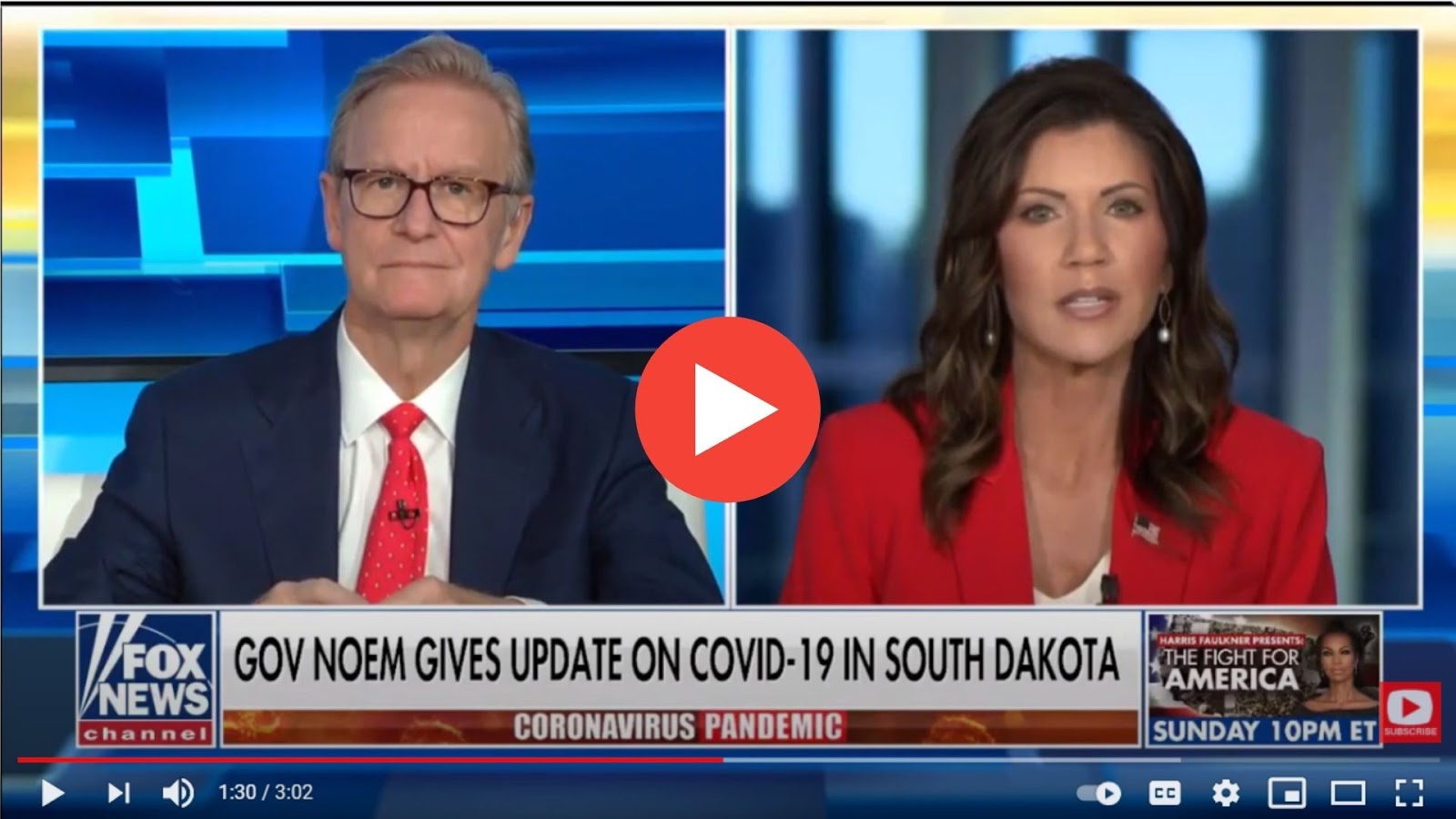 The state never ordered a mask mandate, did not close a single church or business, and instead focused on protecting vulnerable populations. They addressed situations as they arose, on a case-by-case basis.So how did South Dakota fair?While they did experience a spike in C0VID cases and deaths from October through December, the virus has been on a continual decline since November… while the rest of the country is experiencing a “second surge.”When it comes to the economy, South Dakota now has the lowest unemployment rate in the nation. While California has a 9.0 rate and New York’s rate is 8.8, South Dakota’s rate is just 3.1%.“Trust your people,” Noem says. “Don’t lay down mandates that are going to hinder the ability they need to really get through this difficult time. Trust them, give them the facts, let them make decisions that are right for their families.”Kristi Noem, Liberty and the Pandemic | National Leadership Seminarhttps://www.youtube.com/watch?v=R6HQm3ZzyhM Gov. Kristi Noem Torches Fauci During Emotional CPAC Speech | FULLhttps://www.youtube.com/watch?v=y750zcVhOq4 ALTERNATIVE NEWSSpring Has Sprung in Sweden with No Coronavirus Quarantine or Police Enforced Lockdownhttps://www.collective-evolution.com/2020/04/03/spring-has-sprung-in-sweden-with-no-coronavirus-quarantine-or-police-enforced-lockdown/August 2020 Update: Sweden vs USAThe Clearest and Best Video Explanation of the Virus, the Lockdowns, and the Impact1. https://www.aier.org/article/the-clearest-and-best-video-explanation-of-the-virus-the-lockdowns-and-the-impact/ History to 'Vindicate Swedish COVID-19 Strategy'2. https://www.youtube.com/watch?v=IXmwt_8tdNY&feature=youtu.beThe ultimate update on our viral issue, bar none – Sept 8th, 2020. Get educated guys and gals – or keep your head in the sand while your errant leaders destroy society around youAnna Brees Video CompilationAnna Breeshttps://www.youtube.com/c/AnnaBrees/videosLockdowns are Causing Far More Deaths than the Virus.Here is an Interview with David Icke: First 45 minutes https://www.youtube.com/watch?v=gMTZu6_TjU8
Video UnavailableTHE TRUTH BEHIND THE CORONAVIRUS PANDEMIC, COVID-19 LOCKDOWN & THE ECONOMIC CRASHDavie Icke-English WriterFull video for free  https://londonreal.tv/the-truth-behind-the-coronavirus-pandemic-covid-19-lockdown-the-economic-crash-david-icke/3:00-Statistics-COVID4:00-David Icke-What he sees for the future 30:45-Trusting the WHO31:45-Rockefeller foundation Document Scenario-Flu Pandemic 37:16-What we can do about this Situation 40:48-The Virus needs drastic action now45:05-They are saying, lock everyone down to save the Elderly and less Immune   52:25-Mandatory Vaccines 59:00-Why Trump is locking down the Entire Country1:03:20-Fear Everyone, is scared right now1:05:00-Tecknology What they’re doing in China, Singapore, South Korea 1:10:14-Icke What he has been writing for 30 years, Is happening now all around us now1:11:43-What is being targeted all around the world is Democracy 1:13:02-China said that technology kept people from dying1:15:15-Weaken Immune system Lockdowns 10x Deadlier than COVIDDoctor Proves Lockdowns 10x Deadlier Than COVIDhttps://humansarefree.com/2021/02/doctor-proves-lockdowns-10x-deadlier-than-covid.html 0:19-Super-Seasonal (Regional) Daily New Confirmed COVID-19 Per Million People2:16-Lockdown Lack of Efficacy and Analyses 2:43-WHO Social Distance Measures3:17- Daily New Confirmed COVID-19 Deaths Per Million8:04-Positive Rate8:57-Florida Cases, Hospitalizations, Death Rates 9:43-Crutial Viral Update Dec 7th - Europe and USA Explained11:05-UK COVID-19 Fatal Infections Occurring on Each Day in 202013:38-UK All, Cause Mortality 16:00-United States New Deaths from COVID-19 Normal by Population18:20-Sweden Daily New Confirmed COVID-19 Deaths per Million People19:19-SwedenMonthly Deaths per Million, Jan 1851 to July 202020:04-Ireland Deaths Per 1000 Population  21:08-Lockdown Lack of Efficacy and Analyses Did Lockdown’s Work? Not So Much…Did Lockdown Work? Doesn’t Look That Wayhttps://www.iceagenow.info/did-lockdown-work-doesnt-look-that-way/ Electronic copy availableDid Lockdown Work? An Economist’s Cross-Country Comparisonhttps://ssrn.com/abstract=3665588https://www.datascienceassn.org/sites/default/files/Did%20Lockdown%20Work%20An%20Economist %E2%80%99s%20Cross-Country%20Comparison.pdf Page Not FoundPublic Health Officials are Lying About LockdownsPublic Health Officials are Lying About Lockdownshttps://www.greenmedinfo.com/blog/public-health-officials-are-lying-about-lockdownsSTORY AT-A-GLANCEInitial modeling predicted COVID-19 would have a fatality rate of 2% to 3%. In reality, it's nowhere near that, except for the elderly. One research team puts the overall infection fatality rate for all age groups at 0.32%Modelers were also incorrect when they predicted that 70% to 80% would get infected before herd immunity would naturally allow the spread of infection to taper off. More than a dozen scientists now claim the herd immunity threshold is below 50%, perhaps even as low as 10%Since lockdowns are a public health intervention aimed at saving lives, both the benefits and the costs of this strategy must be calculated and taken into accountThe cost for lockdowns in Canada, in terms of Quality Adjusted Life Years and Wellbeing Years, is at least 10 times greater than the benefit. In Australia, the minimum cost is 6.6 times higher, and in the U.S., the cost is estimated to be at least 5.2 times higher than the benefit of lockdownsResearchers have estimated that in order to "break even and make a radical containment and eradication policy worthwhile," the infection fatality rate of SARS-CoV-2 would need to be 7.8%Professionals Against LockdownsPress Release: Canadian Doctors Speaking Outhttps://www.libertycoalitioncanada.com/post/press-release-canadian-doctors-speaking-out0:05-Top Reasons Not to be Afraid of COVID1:57-Asymptomatic Transfer2:43-T Cell Immunity4:05-Kids and COVID-196:06-Prevention7:28-Treatments9:13-Variants 10:21-A Way Out for EveryoneProfessionals Against Lockdownshttps://www.libertycoalitioncanada.com/professionals-against-lockdowns Concerned professionals from across Canada have joined together in response to the draconian measures that are causing harm and suffering in our communities. We are uniting our voices in truth to form Professionals Against Lockdowns.Professionals Against Lockdowns aims to combat industry censorship by providing clear, evidence-based, scientific research that will educate and empower the public. Our hope is to create a more ethical response to COVID-19 that does not include harmful lockdowns or stay-at-home orders, which recklessly violate the Canadian Charter of Rights and Freedoms.We are a group of Doctors, Nurses (Canadian Frontline Nurses), Healthcare Professionals, Police (Police on Guard For Thee), Teachers, and Legal Experts (Ontario Civil Liberties) who have signed the following statement:​“We are active and non-active members in our respective fields. We are being censored, our jobs and licenses are under threat, and we are unable to advocate for our community. Therefore, we stand together, united in truth, because it is our professional duty to protect the public, our communities, and our children. We will advocate for what is right and speak up against harm. Together, we will continue to be the voice for the voiceless to ensure that the truth about these lockdowns is heard.​The government's response has lacked a risk variant analysis on all our populations. We are seeing the harm being done first-hand. We know lockdowns, isolation of healthy individuals, and the violation of our rights are causing more harm than good. We have suppressed our consciences for too long and a fact-based, ethical approach is greatly needed which will allow our communities to thrive while still protecting the vulnerable.We devote our energy and efforts to the following just and compassionate objectives: to uphold and protect rights and freedoms, to allow for informed consent and medical transparency, to allow for censor-free dialogue, and to honor and protect our children as well as the elderly. We hereby voluntarily sign this statement on the 4th day of March 2021."Professionals Against Lockdowns is open to any professional that wishes to end lockdowns and stand united in truth for our fellow Canadians.​Liberty Coalition Canada is pleased to host and support Professionals Against Lockdowns on our media platforms. GROUP OF CANADIAN POLITICIANS CALLS FOR END OF COVID-19 LOCKDOWNS – APRIL 15, 2021At A Press Conference on Parliament Hillhttps://www.bitchute.com/video/vWc8Jzy87YkJ/Florida Against Lockdowns'That's Not Gunna Happen in the State of Florida'https://www.theblaze.com/news/desantis-biden-covid-lockdowns-florida Angry British MMP Sir Desmond SwayneCoronavirus: Ministers Try to Head Off Damaging Parliamentary Defeat with Offer of Extra Scrutiny 1. https://www.independent.co.uk/news/uk/politics/coronavirus-parliament-defeat-matt-hancock-conservatives-b674455.html Politics Latest News2. https://www.telegraph.co.uk/politics/2020/09/28/boris-johnson-covid-lockdown-uk-brexit-news-latest/Rishi Sunak Seeks to Heal Rift3. https://www.telegraph.co.uk/politics/2020/10/22/rishi-sunak-jobs-lockdown-tier-brexit-news-latest-trade-deal/ 4.https://twitter.com/georgixd1964/status/1319329771256483841?s=21 UK Says ‘Low Overall Mortality’Status as of March of 2019‘Not High Consequence Infectious Disease’https://www.gov.uk/guidance/high-consequence-infectious-diseases-hcid COVID Culthttps://www.youtube.com/watch?v=mcm8Sc8f66o Video Removed“In Santa Clara County the true infection fatality rate is 
somewhere in the range of 0.12% to 0.2%—far closer to 
seasonal influenza than to the original, case-based estimates.”
                                                    Wall Street Journalhttps://www.youtube.com/watch?v=OTDnRDbRezc&feature=em-uploademailVideo RemovedIn the beginning was the Word, the word of the Director General of the World Health Organization (WHO) who put tremendous pressure on doctors, health officials and governments everywhere. He said this is a grave health threat and “public enemy number one.” About why he declared a pandemic, it’s a “Grave, alarming quick spread of the disease, and an alarming amount of inaction around the world.” (For his actions and support of China he has now lost the financial support of the United States.  Trump defunded the grants going to the WHO.) The CDC was hiring people for a Quarantine Program in November of 2019, weeks before the virus was supposedly ‘accidentally’ released in China...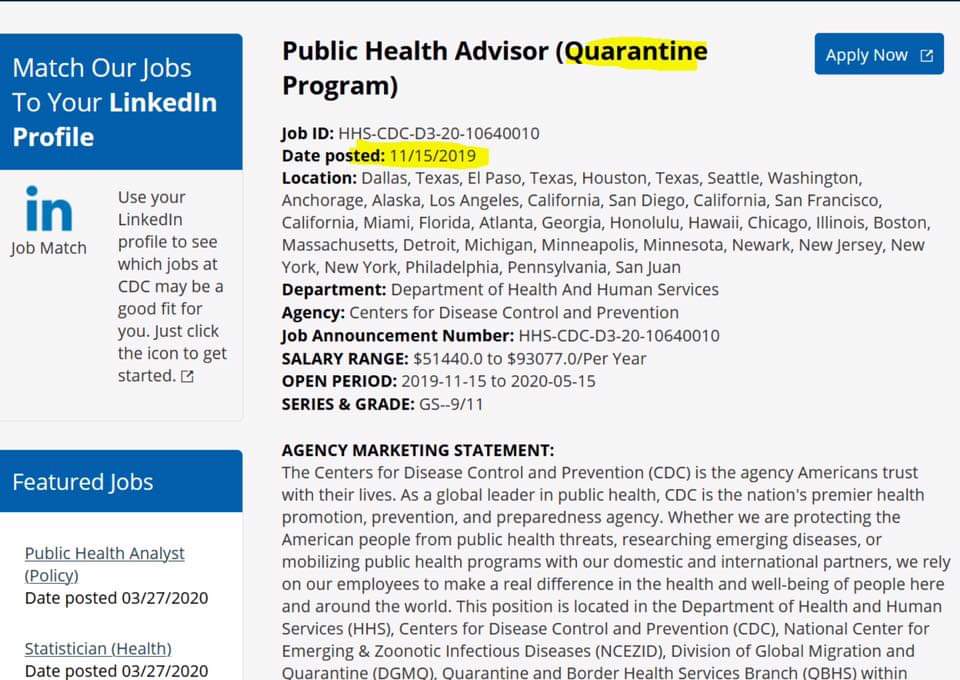 It’s looking like this ‘situation’ has been ‘planned’ for a long time.“Artificial Intelligence Plan” That Became “Coronavirus Plan” & “China Did It” Narrative Is WMDs 2.0https://www.thelastamericanvagabond.com/daily-wrap-up/artificial-intelligence-plan-that-became-coronavirus-plan-china-did-it-narrative-wmds-2-0/SARS-CoV-2 (the virus that causes COVID-19 symptoms) is HIGHLY contagious and has several days (usually about 5) after incubation period (also about 5 days), that a sick person can infect others; so shedding virus for at least 5 days before showing any symptoms at all.  This combined with 80% of people going through the whole course of the disease (average about 14 days) with symptoms so slight that they don’t even know they are sick; meaning they could be shedding vírus for at least 10 days... Makes a pandemic inevitable.The Incubation Period of Coronavirus Disease 2019 (COVID-19) From Publicly Reported Confirmed Cases: Estimation and Application  https://annals.org/aim/fullarticle/2762808/incubation-period-coronavirus-disease-2019-covid-19-from-publicly-reportedIn fact, SARS-CoV-2 is SO contagious that the whole world should be infected in a few weeks and current testing is discovering that a LARGE portion of the population of the world WAS already infected BEFORE the Lock Downs happened!However, we are also discovering the COVID-19 symptoms are not proving as deadly as first imagined.  MOST people’s symptoms are so slight that they didn’t even know they had the disease. So, the justifications, for continuing the shutting down most of the social and economic activity in the United States and the rest of the world, is in serious doubt.  There MAY have been some justification in the initial shutdown, which was to ‘flatten the curve’ to prevent deaths due to inadequate volume of ventilators...But that justification disappeared when at least 5 different treatments were discovered that prevent the NEED for ventilators (100% remission without ventilation, 0 deaths) ...In fact, they’ve discovered that ventilators KILL more than they help because the actual disease is one of the BLOOD, not of the lungs (wrong treatment).We are in the midst of a catastrophe, but it isn’t the coronavirus creating the catastrophe by itself. The catastrophe is being created by the Federal Reserve, their Wall Street owners, corrupt politicians, and authoritarian bureaucrats. We are burning down our house with formerly working Americans still inside. The official death statistics used to justify the indefinite lockdowns have been and continue to be grossly manipulated and over-inflated.For example, hospitals normally get about $5000 for a flu diagnosis, and they now receive in the range of $13,000 for a COVID-19 diagnosis AND over $30,000 if the COVID-19 patient get put on a ventilator; so, the hospitals have a financial incentive to label even suspected cases as “COVID-19”.  Thus, it’s financially profitable to label as many deaths as possible as ‘died with’ the SARS-C0V-2 aka COVID-19 as possible, even if there could have been some other cause of death.A study of Italian COVID-19 deaths shows that 98% of the people died WITH the virus, not OF the virus.  The virus may have exacerbated underlying conditions, but it didn’t kill them.Here is a key paragraph from the CDC's latest brain-twisting definition of a COVID case.  As you'll see, it allows the counting of cases where no confirmatory diagnostic test has been done on a patient at all.  Have to inflate those numbers, right?  How else can an agency justify its existence?"As of April 14, 2020, CDC case counts, and death counts include both confirmed and probable cases and deaths...A confirmed case or death is defined by meeting confirmatory laboratory evidence for COVID-19. A probable case or death is defined by i) meeting clinical criteria AND epidemiologic evidence with no confirmatory laboratory testing performed for COVID-19; or ii) meeting presumptive laboratory evidence AND either clinical criteria OR epidemiologic evidence; or iii) meeting vital records criteria with no confirmatory laboratory testing performed for COVID19."In other words, no testing necessary.  If you have any thought that SARS-CoV-2 MIGHT be in the body, you are required to count it as COVID-19 (wording says “include”).Dr. SHIVA Ayyadurai, MIT PhD Crushes Dr. Fauci Exposes Birx, Clintons, Bill Gates, And The W.H.Ohttps://www.brighteon.com/56b58b77-b030-4a40-a5e8-c9321fd8bb94And then there are the hundreds of millions of infected that are not counted at all, because they didn’t go to a hospital. So, the ‘mortality statistics’ were based on ONLY the people who went to the hospital.  Counting the people who didn’t go to the hospital would reduce the TRUE mortality (even of the grossly inflated numbers) by at least a decimal point; so instead of 4%, down to 0.4%, or no worse than the seasonal flu...  And did we EVER shut down the ENTIRE WORLD for the flu?The vastly exaggerated mortality statistics are then used by the pharmaceutically funded media to fan the flames of fear.  Even their WORST-CASE numbers are still only 10% of causes of death like from malaria (which is also 100% curable with MMS, proven by the Red Cross) or suicide (which don’t you think suicides are going to increase dramatically when people lose their jobs, their homes and can’t feed their families?).Health officials stampeded America to close down before even 500 tests were done.As of today (April 15, 2020) known coronavirus cases worldwide are above 2.40 million. The ‘inflated’ Covid-19 deaths have cleared 165,000. Up to 650,000 deaths annually are associated with respiratory diseases from seasonal influenza, according to estimates by the United States Centers for Disease Control and Prevention (US-CDC), WHO and global health partners at the end of 2017. More than 99% of Italy’s coronavirus fatalities were people whosuffered from previous medical conditions, according to a study by the country’s national health authority.The Centers for Disease Control and Prevention is now “actively looking into” results from universal COVID-19 testing at Pine Street Inn homeless shelter. Of the 397 people tested, 146 people tested positive. Not a single one had any symptoms. “It was like a double knockout punch. The number of positives was shocking, but the fact that 100 percent of the positives had no symptoms was equally shocking,” said Dr. Jim O’Connell, president of Boston Health Care for the Homeless Program, which provides medical care at the city’s shelters.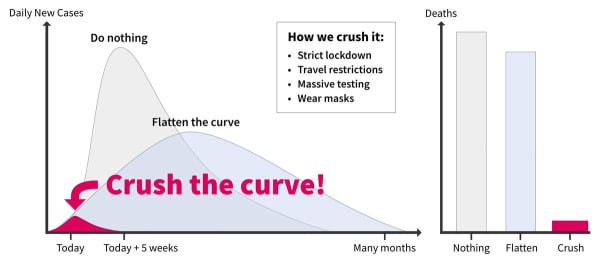 Virus modeling should be taken with an ocean of salt.
Singapore coronavirus cases have surged over 
the past few weeks despite what appeared to be an 
initial success with an extensive test, track and trace program. Lies, Damned Lies and Coronavirus Statisticshttps://www.corbettreport.com/lies-damned-lies-and-coronavirus-statistics/00:25-Statistics has been a bunch of Manipulated, Phoney Hooey 22:10-Leading with Headline Measures, Their Goal is to Scare us27:47-Death Estimate Models30:00-We Understand how this Scam Really Works, Do Exactly What We Say32:00- Death Count-This is for real?40:00-Criteria are being changed in the middle of this Crisis50:55-Monetary Incentive52:25-Has COVID-19 testing made the problem worse?57:10-Why numbers are importantAndhttps://www.youtube.com/watch?v=k1trzdmwR2M&featureDisease Mitigation Measures in the Control of Pandemic Influenza.https://www.semanticscholar.org/paper/Disease-mitigation-measures-in-the-control-of-Inglesby-Nuzzo/2f368559cf70044768a80eeabc435ad96a3033b5Which SPECIFICALLY recommended NOT to Lock Down if there was a pandemic.The coronavirus crisis is not just about a loving government 
who has required the indefinite suspension of your Constitutionally protected civil liberties and most social and economic activity in this country only because it is trying to save us from an inexorably lethal virus.
                                                        Sayer Ji“We have reached the point where fear and panic have precluded logic and facts. The damage from our overreaction to the Covid-19 pandemic is likely to prove greater than the death toll from the disease itself. The virus is not containable, and our attempt to achieve the unachievable grows more costly every day,” writes Lou Rockwell.“Shutdowns and quarantines will prolong the course of the pandemic. When social distancing ends, as it must eventually (or everyone will die of starvation because agriculture shut down), the disease will simply resume its inevitable course through the population. Flattening the curve does not reduce the area under the curve,” continues Rockwell. The death rate from this nasty virus is proving to be only marginally higher than the yearly flu. The dominant narrative that exposure equates to a near death experience, requiring immediate quarantine and/or forced medication or future mandatory vaccination when it becomes available, is not holding up unless you subscribe to medical and pharmaceutical terrorism. According to data from the best-studied countries such as South Korea, Iceland, Germany and Denmark, the overall lethality of Covid-19 is up to twenty times lower than initially assumed by the WHO.German Official Leaks Report Denouncing Corona as a Global False Alarmhttps://www.strategic-culture.org/news/2020/05/29/german-official-leaks-report-denouncing-corona-as-global-false-alarm/ A study in Nature Medicine comes to a similar conclusion even for the Chinese city of Wuhan. The initially significantly higher values for Wuhan were obtained because a many people with mild or no symptoms were not recorded.50% to 80% of test-positive individuals remain symptom-free. Even among the 70- to 79-year-old persons about 60% remain symptom-free, many more show only mild symptoms.The median age of the deceased in most countries (including Italy) is over 80 years and only about 1% of the deceased had no serious previous illnesses. The age and risk profile of deaths thus essentially corresponds to normal mortality.South Korea has tested 140,000 people for 
the coronavirus. That could explain why its death 
rate is just 0.6% — far lower than in China or the US.Of course, not everyone opted for lockdown 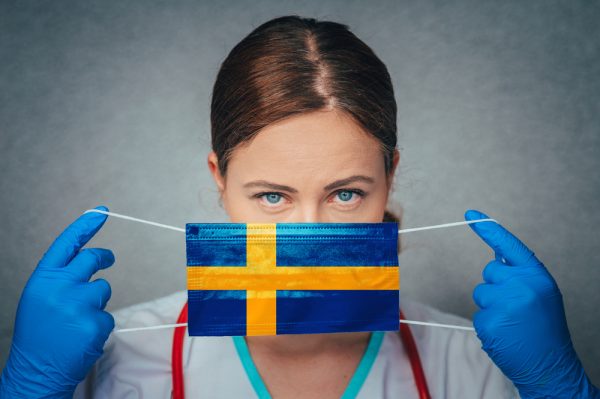 “Sometimes, the best thing to do, is to do nothing at all. Take Sweden, for example, where the government decided not to shut down the economy, but to take a more thoughtful and balanced approach. Sweden has kept its primary schools, restaurants, shops and gyms open for business even though fewer people are out in public or carrying on as they normally would,” writes Mike Whitney. Criticized for refusing to lock down, Sweden’s top health official says herd immunity is inevitable (and natural immunity is desireable) and took credit for the slowing of coronavirus numbers. “According to our modelers, we are starting to see so many immune people in the population in Stockholm that it is starting to have an effect on the spread of the infection,” Dr. Anders Tegnell, who led the charge to keep Sweden open, told local media. “Our models point to sometime in May.”CDC Death Risk = 1:19,000,000https://www.youtube.com/watch?v=0e9y54GJabMVideo Unavailable COVID Survival Rate 99.95% if Under 70COVID-19 Has A 99.95% Survival Rate for People Under 70 – Stanford Professor of Medicinehttps://www.collective-evolution.com/2020/11/28/covid-19-has-a-99-95-survival-rate-for-people-under-70-stanford-professor-of-medicine/ The Facts:Dr. Jay Bhattacharya, MD, PhD, from the Stanford University School of Medicine recently shared that the survival rate for people under 70 years of age is about 99.95 percent. He also said that COVID is less dangerous than the flu for children.Covid-19 No ‘Excess Deaths’: A look at the U.S. DATALooking at ‘Total Deaths’ Shows There Have Been NO Excess Deaths Due to COVIDhttps://www.theepochtimes.com/johns-hopkins-university-newspaper-pulls-down-article-questioning-covid-19-death-tolls_3595884.html Covid-19 Deaths: A Look at U.S. Datahttps://www.youtube.com/watch?v=3TKJN61aflI&feature=youtu.be 1:12-Statistics on COVID-19 Using Data2:47-Weekly Data on Deaths U.S. 3/15/2020 to 9/19/20205:50-All Death Count 3/15/2020 to 9/19/20208:50-Data, Coronavirus (COVID-19) 37:45-Recap, A Look at U.S. Data41:07-Survey Question: What is the U.S. Life Expectancy?42:45-What Next? A Look at U.S. Data45:30-Question and AnswersInteresting that deaths by ‘all other causes’ (like heart attacks, flu, etc.) have dropped dramatically… Interesting that the decrease in ‘all cause, deaths’ is exactly the same as the ‘increase in deaths by COVID.So, NO over-all excess deaths… And a miracle… COVID-19 has ‘cured’ most other morbidities. Or maybe… the normal cause of deaths’, have been attributed to COVID instead of the ACTUAL cause of death.DISCLOSURE: COVID19 Has No Effect on Deaths in U.S.https://www.natureofhealing.org/disclosure-covid19-has-no-effect-on-deaths-in-u-s/ Why retract and bury an article that can be corroborated by government-sanctioned sources?No Excess DeathsBesides Excess Deaths Created by the Lockdowns, There Have Not Been ANY Excess Deaths https://humansarefree.com/2020/10/ons-statistics-normal-mortality-rate-and-no-pandemic.html Excess Mortality in 2020Death Counts from COVID-19 | Excess Mortality Explainedhttps://www.youtube.com/watch?v=PPNHvZx1vXQ India Situation: What Does the Current Data Say?Daily New Confirmed COVID-19 Deaths Per Million Peoplehttps://www.youtube.com/watch?v=vg4aUqjH4N4Compare January 2015 to January 2021A Tale of 2 Januaryshttps://www.lewrockwell.com/2021/02/no_author/a-tale-of-2-januarys/ There Is No Pandemic (Lockdown Caused Temporary Excess Deaths)There Is No Pandemic https://www.lewrockwell.com/2021/02/no_author/there-is-no-pandemic/ The lockdowns caused the excess deathsCDC Admits Totals Deaths in 2020 On Par to Be No Different Than Prior Years! This Is the Evidence You’re Looking For!No (Total Mortality) Excess Deaths in USACDC Admits Totals Deaths in 2020https://www.restrictedrepublic.com/programs/cdc-admits-totals-deaths-in-2020-on-par-to-be-no-different-than-prior-years-this-is-the-evidence-youre-looking-formp4mp4-470b3d YouTube Takes Down Ohio Legislative Testimony, Cites MisinformationYouTube Takes Down Ohio Legislative Testimony, Cites Misinformationhttps://www.theepochtimes.com/youtube-takes-down-video-of-testimony-given-during-ohio-house-session_3704812.html Renz testified over the course of about 36 minutes that he opposed the harsh orders imposed by DeWine, a Republican, and health officials amid the COVID-19 pandemic. Renz noted that officials initially thought the fatality rate from the CCP (Chinese Communist Party) virus would be much higher than the flu, but it turned out to be close to the influenza fatality rate.Herd Immunity Redefined (Herd Immunity Definition)Original WHO Herd Immunity Definition https://web.archive.org/web/20201101161006/https://www.who.int/news-room/q-a-detail/coronavirus-disease-covid-19-serologyNew WHO Herd Immunity Definitionhttps://www.who.int/news-room/q-a-detail/coronavirus-disease-covid-19-serologyWikiPedia Herd ImmunityHerd immunityFrom Wikipedia, the free encyclopediaJump to navigationJump to searchFor the evolutionary antiparasite defence, see Social immunity.Herd immunity (also called herd effect, community immunity, or population immunity) is a form of indirect protection from infectious disease that can occur with some diseases when a sufficient percentage of a population has become immune to an infection, whether through vaccination or previous infections, thereby reducing the likelihood of infection for individuals who lack immunity.[1][2][3]COVID-19 Natural Immunity Long LastingNIH ImmunityLasting Immunity Found After Recovery from COVID-19https://www.nih.gov/news-events/nih-research-matters/lasting-immunity-found-after-recovery-covid-19The Immune Systems of More Than 95% of People Who Recovered from COVID-19 had Durable Memories of the Virus up to Eight Months After Infectionhttps://www.google.com/search?q=Lasting+immunity+after+recovery+from+COVID-19&source=lmns&bih=988&biw=1792&hl=en&sa=X&ved=2ahUKEwjr_oqi46bvAhWL61MKHe8SCvIQ_AUoAHoECAEQAANEW CDC GUIDELINES:https://twitter.com/Breaking911/status/1368958416484376582COVID-19 Survivors Have Broad, Longer-Term ImmunityCOVID-19 Survivors Have Long-Term Immunity https://www.theepochtimes.com/mkt_morningbrief/covid-19-survivors-have-broad-longer-term-immunity_3928732.htmlPeople who have recovered from COVID-19 retain broad and effective longer-term immunity to the disease, according to a new study.Findings of the study, which is the most comprehensive of its kind so far, have implications for expanding understanding about human immune memory as well as future vaccine development for coronaviruses.For the longitudinal study in Cell Reports Medicine, researchers looked at 254 patients with mostly mild to moderate symptoms of SARS-CoV-2 infection over a period of more than eight months (250 days) and found that their immune response to the virus remained durable and strong.Study: People Who Have Recovered From COVID-19 Unlikely to Benefit from VaccineNo Vaccine Neededhttps://www.theepochtimes.com/mkt_breakingnews/study-people-who-have-recovered-from-covid-19-unlikely-to-benefit-from-vaccine_3850989.htmlPeople who have previously been infected with the virus that causes COVID-19 are protected against being infected again and thus don’t need to be vaccinated, according to a new studyFauci: No ‘Firm Answer’ on Why Americans Who Recovered From COVID-19 Should Get VaccinatedPrevious COVID-19 Infection Confers Better Protection Against Infection and Hospitalization Than COVID-19 Vaccines https://www.theepochtimes.com/mkt_breakingnews/fauci-no-firm-answer-on-why-americans-who-recovered-from-covid-19-should-get-vaccinated_3992591.htmlDr. Anthony Fauci, a top U.S. public health official, said that a new study regarding so-called natural immunity following COVID-19 infection is provoking discussion among government experts.The real-world study, conducted by Israeli researchers, found that previous COVID-19 infection confers better protection against infection and hospitalization than COVID-19 vaccines.People Who Recover From COVID-19 at ‘Very Low Risk’ of Reinfection: StudyThe Risk for Reinfection Is Very Lowhttps://www.theepochtimes.com/mkt_breakingnews/people-who-recovered-from-covid-19-as-protected-as-the-vaccinated-study_3894590.htmlPeople who have contracted COVID-19 and recovered should know that the risk for reinfection is very low, a doctor said after the publication of a study he worked on.Researchers analyzed records from Curative, a clinical laboratory based in San Dimas, California, that specializes in COVID-19 testing and has been conducting routine workforce screening during the pandemic. None of the 254 employees who had COVID-19 and recovered became reinfected, while four of the 739 who were fully vaccinated contracted the disease.Most Recovered COVID-19 Patients Have Broad, Robust Immunity That Likely Provides Some Protection Against Variants: StudyRecovered COVID-19 Patients Have Immunity That Likely Provides Some Protection Against Variants https://www.theepochtimes.com/mkt_breakingnews/most-recovered-covid-19-patients-have-broad-and-robust-immunity-that-may-likely-provide-some-degree-of-protection-against-variants-study_3927481.htmlMost people who have recovered from COVID-19, even with mild illness, retain a broad and durable immunity to the disease, including some degree of protection against its variants, according to an Emory University study published in the journal Cell Reports Medicine.The longitudinal study, the most comprehensive of its kind to date, involved 254 COVID-19 patients between the ages of 18 and 82 years who provided blood samples at various points for a period of over eight months beginning in April 2020. About 71 percent of the patients had mild disease, 24 percent experienced moderate illness, and 5 percent had severe disease.Vaccine vs. Natural ImmunityWhy Testing Your Immunity Is as Important as Vaccinehttps://www.theepochtimes.com/why-testing-your-immunity-to-covid-19-is-as-important-as-vaccination-feat-dr-hooman-noorchashm_3956995.htmlNatural Immunity: An Alternative to Vaccines?Natural Immunity https://www.theepochtimes.com/natural-immunity-an-alternative-to-vaccines_4039793.htmlStudy Shows ‘Natural Immunity’ Up to 13X Stronger Than Vaccine Effect‘Natural Immunity’ Up to 13X Stronger Than Vaccine Effect https://www.theepochtimes.com/facts-matter-sept-13-study-shows-natural-immunity-up-to-13x-stronger-than-vaccine-effect-israel-preprint_3995763.html‘Ample Scientific Data’: Rep. Harshbarger Introduces ‘Natural Immunity Is Real Act’Natural Immunity is Absolutely One of the Best Things You Could Havehttps://www.theepochtimes.com/mkt_breakingnews/ample-scientific-data-congresswoman-introduces-natural-immunity-is-real-act_4066937.htmlThere is plenty of evidence that people who have recovered from COVID-19 have natural protection against reinfection, Rep. Diana Harshbarger (R-Tenn.) said.“There’s ample scientific studies that show that natural immunity is absolutely one of the best things you could have—and some studies even show that it’s more effective [than vaccination],” Harshbarger said during a recent appearance on NTD’s “Capitol Report.”Natural immunity refers to post-recovery antibodies that shield an individual against reinfection by the CCP (Chinese Communist Party) virus, which causes COVID-19.Multiple studies have indicated that natural immunity among past COVID-19 patients is strong and similar or superior to the protection gained from COVID-19 vaccines. Some experts have pushed for federal health officials to take natural immunity into account when issuing recommendations and rules. But federal authorities currently recommend that virtually everybody be vaccinated, including those who have recovered, arguing that the strong protection gets even better when those people get the shot.Harshbarger says a number of Americans have objections to getting the vaccine, while pointing out that natural immunity to other diseases is accepted as an alternative.Denial of Natural Immunity in CMS Vaccine Mandate ‘Unprecedented in Modern History’: Scott AtlasDenial of Natural Immunity in CMS Vaccine Mandate ‘Unprecedented in Modern History’ https://www.theepochtimes.com/denial-of-natural-immunity-in-cms-vaccine-mandate-unprecedented-in-modern-history-scott-atlas_4214051.htmlDenying natural immunity in the Centers for Medicare & Medicaid Service (CMS) vaccine mandates is “unprecedented in modern history,” a prominent public health expert said.Dr. Scott Atlas, a former White House COVID-19 Task Force adviser during the Trump administration, made the remarks after the U.S. Supreme Court (SCOTUS) decide to uphold the CMS vaccine mandates in a Thursday ruling.He told The Epoch Times that the ruling is “another serious denial of scientific fact” specifically mentioning the denial of natural immunity in CMS vaccine mandates.“Our continued denial of superior protection in recovered individuals, with or without vaccination, compared to vaccinated individuals who’ve never had the infection,” he said. “The denial of that is simply unprecedented in modern history, proven fact and decades of fundamental immunology are somehow denied.”“If we are a society where the leaders repeatedly deny the fact, I’m very concerned about the future of such a society,” he added.The Epoch Times reached out to the SCOTUS, CMS, and the White House for comments.The Supreme Court on Thursday blocked the Biden administration’s private business vaccine mandate imposed by the Department of Labor’s Occupational Safety and Health Administration (OSHA). Meanwhile, America’s highest court decided to uphold the CMS vaccine mandate covering 10.4 million health care workers at 76,000 medical facilities.In the 5–4 ruling in the CMS vaccine mandate, John Roberts and Brett Kavanaugh joined the Democrat-nominated trio of justices, while Clarence Thomas offered a dissent that was joined by Samuel Alito, Neil Gorsuch, and Amy Coney Barrett.The majority of the court stated that the vaccine mandate “falls within the authorities that Congress has conferred upon” the Health and Human Service Secretary (HHS) Xavier Becerra.CMS is part of the HHS.The ruling also disagrees with the dozens of red states who said that CMS failed to consider the benefits of natural immunity.“Given the rule-making record, it cannot be maintained that the Secretary failed to ‘examine the relevant data and articulate a satisfactory explanation for’ his decisions to require vaccination of employees with ‘natural immunity’ from prior COVID-19 illness,” read the majority opinion (pdf).CMS applauded the SCOTUS ruling saying it’s “extremely pleased” for the results.“We look forward to working with health care providers and their workers to protect patients. We will continue our extensive outreach and assistance efforts encouraging individuals working in health care to get vaccinated,” CMS Administrator Chiquita Brooks-LaSure said in a statement.Johns Hopkins Researcher: No Excess Deaths from COVID-19 A POWERFUL analysis that slipped through Johns Hopkins University's gatekeepers, though they're trying to cover things up now. This video won't be on YouTube long:Johns Hopkins Researcher: No Excess Deaths from COVID-19; Official Stats Are Misleading, Indicating Misclassification https://www.greenmedinfo.com/blog/john-hopkins-researcher-no-excess-deaths-covid-19-official-stats-are-misleading-iJohns Hopkins Researcher: No Excess Deaths from COVID-19; Official Stats Are Misleading, Indicating Misclassification Genevieve Briand, assistant program director of the Applied Economics at Johns Hopkins University, critically analyzed the effect of COVID-19 on U.S. deaths using ONLY data from the Centers for Disease Control… to find that there appear to be no excess deaths…"Therefore, according to Briand, not only has COVID-19 had no effect on the percentage of deaths of older people, but it has also not increased the total number of deaths. [emphasis added]This trend is completely contrary to the pattern observed in all previous years. Interestingly, as depicted in the table below, the total decrease in deaths by other causes almost exactly equals the increase in deaths by COVID-19. This suggests, according to Briand, that the COVID-19 death toll is misleading. Briand believes that deaths due to heart diseases, respiratory diseases, influenza and pneumonia are instead being recategorized as due to COVID-19."There are NO EXCESS DEATHS: "Consider the following figures- US Total deaths by year per CDC:2013: 2,596,993
2014: 2,626,418
2015: 2,712,630
2016: 2,744,248
2017: 2,813,503
2018: 2,839,205
2019: 2,855,000
2020: as of 11/14 total deaths= 2,512,880At present the US is experiencing a 1.12% increase in overall mortality rates for 2020- not good- OMG. pandemicky numbers to be sure.But wait… last year, 2019, there was also a 1.12% increase. Did we miss a pandemic in 2019?But wait it’s even "scarier"… 
- 2018 saw a 1.22% increase in mortality rates, 
- 2017 saw a 1.24% increase, 
- 2016 1.27% increase, 
- 2015 1.27% increase, 
- 2014 1.29% increase- all exceeding 2020’s increase in mortality rate- so does this mean we have had pandemics for the last 7 years?  Does this indicate non-stop pandemics every year for the last 7 years and we just weren’t paying attention and didn’t have an 'honest" media to keep us pinned to our beds in a proper state of fear?And BTW 2013 all the way back to 2009 all showed .09% increases in mortality rates- don’t know where the cutoff is but certainly even these years were “pandemic like” if you feel this year was truly a pandemic.It isn’t until we go back to the year 2008 that we see a decrease in overall mortality rates in the US. OMG… We should have been locked down since 2008.  How could we have missed this ongoing pandemic of newborns (increased population and increased deaths).  With all this dying going on, why is the world population INCREASING?For 20 straight years there were decreases in mortality rates and then in 2009 this changed- since then we have had an increase in mortality rates. Why is that?Could this point to the 2008 economic recession as being the leading indicator rather than some supernatural viral entity?  What about the coincidence of increased vaccinations at that time?In reality this year at present seems to be no different in overall mortality rates compared to last year and less of an increase than 5 of the 6 the preceding years. How is this possible during a “pandemic of biblical proportions?”It's always important to look at the rates (populations are increasing and rates vary) and overall trends to get a clear picture.Retracted Johns Hopkins Report (More Links) No Excess DeathsThis Is the MOST POWERFUL EVIDENCE COVID-19 Is a Sham! Real Virus, Highly Exaggerated!https://www.restrictedrepublic.com/programs/this-is-the-most-power-evidence-covid-19-is-a-sham-real-virus-highly-exaggerated-proof-from-john-hopkins-mov-246734 A Closer Look at U>S> Deaths Due to COVID-19https://drive.google.com/file/d/1iO0K75EZAF8dkNDkDmM3L4zNNY0X-Xw5/viewJohns Hopkins Retracts Report Finding COVID Death Count 'Not Alarming'https://www.wnd.com/2020/11/johns-hopkins-retracts-report-finding-covid-death-count-not-alarming/ Johns Hopkins: “No Evidence That COVID-19 Created Any Excess Deaths”https://worldeventsandthebible.com/current-events/johns-hopkins-no-evidence-that-covid-19-created-any-excess-deaths Why Has the Flu Disappeared? The Flu Has Disappearedhttps://articles.mercola.com/sites/articles/archive/2020/12/22/why-has-the-flu-disappeared.aspx Directory of Weekly Flu Reports in Canadahttps://www.canada.ca/en/public-health/services/diseases/flu-influenza/influenza-surveillance/weekly-influenza-reports.htmlPandemics ~ Data & Analytics (PANDA)https://pandata.org/Flu Report Last Week.https://www.canada.ca/en/public-health/services/publications/diseases-conditions/fluwatch/2020-2021/weeks-51-53-december-13-2020-january-2-2021.htmlFlu Report from First Week of 2020https://www.canada.ca/en/public-health/services/publications/diseases-conditions/fluwatch/2019-2020/weeks-51-1-december-15-2019-january-4-2020.htmlMainstream Media: Flu Has Disappeared – We Know It’s Because Of The COVID Fraudhttps://sonsoflibertymedia.com/mainstream-media-flu-has-disappeared-we-know-its-because-of-the-covid-fraud/ COVID 19 SIMPLY DOES NOT EXIST & IS FICTITIOUS. THAT'S WHY WE'RE SUING THE CDC FOR COVID 19 FRAUD!No Known COVID Sampleshttps://www.bitchute.com/video/DGy7GI6gDhfD/Massive Number of COVID ‘Cases’ are Actually the FLUMassive Number of Flu Cases are Re-Labeled COVID Caseshttps://blog.nomorefakenews.com/2021/03/01/massive-number-of-flu-cases-are-re-labeled-covid-cases/ UK Health Authorities Announce Not a Single Case of Flu Detected This YearGoogle’s YouTube last week removed a video that showed an attorney testifying to the Ohio legislaturehttps://www.zerohedge.com/medical/uk-health-authorities-announce-not-single-case-flu-detected-year Something to ConsiderBy E.P. UnumFebruary 9, 2021                Before reviewing this essay, you may find these numbers interesting:As reported by the CDC ... here are the total number of US deaths by year and the change from the previous year>       Year 2017 2,818,503 Americans died>      Year 2018: 2,839,205 deaths (20,702 more than the previous year 2017)>       Year 2019: 2,855,000 deaths (16,300 more than the previous year 2018)>       Year of the pandemic ...2020.,. there were 2,913,144 deaths (57,641 more than the previous year 2019)Let this sink in for a minute. There were zero deaths from Covid-19 reported during 2018 and 2019… and the jump from 2019 to 2020 was only 57,641? But We have been told COVID is responsible for 440,000 + deaths.Shouldn't the calendar year 2020 number be a hell of a lot higher?  Hold that thought for a minute….So, the question now becomes: how many people died FROM COVID and how many died (of other causes) WITH COVID? Perhaps there is a more reasonable explanation such as the possibility that the CDC is not finished reporting the final tabulations of the number of deaths through 2020. That, of course, is a possibility, but this is February 2021 and clearly, if the number of deaths was 440,000 higher, they surely did not all occur in November or December 2020, so why the delay?More importantly, let’s consider these possibilities:Perhaps the reporting of deaths by the media was intentionally misleading, a very well-orchestrated plan intended to create fear and upheaval in the middle of an election year and on the heels of an ill-advised failure to remove a sitting President of the United States based on false accusations. Or perhaps Covid 19 was an unimaginable set of events that just fell into place with the United States front and center. Let’s dispense with this possibility straight away: Can you tell me another nation with more reported deaths than the U.S?Let’s consider for a moment the following sequence of facts:COVID started with messages from the CDC and the eminent and distinguished Dr. Fauci of the NIH announcing in January 2020 to the media on TV and on TV talk shows that the “U.S. had nothing to worry about” and there was “no reason to wear masks” to telling us in late February and early March of 2020 that “masks are a necessity” and “we face a real pandemic”Enter the media and social media platforms, democratic mayors, governors, and, most importantly, democratic members of Congress who, every day, 24/7 in concert with the mainstream media, do the following:>       Scare people with a virus. Force them to wear masks and place them in quarantine. Demand that voting in the national election be handled by mail while allowing people to stand in line and shop at Home Depot, Loews, Target, Walmart, Costco. Bed Bath & Beyond, and other "BigBox" stores>        Count the number of deaths every second of every day, in every News Headline. By the way, ninety-nine and six-tenths (99.6%) of the people who contract the virus, recover. About one to two-tenths of one percent who get the virus, die, and most all of them have other medical problems. Did you catch that? Less than 1/2 of a percent die.>        Closed businesses yielded 35,000,000+ instantly unemployed. 100 years ago, in the midst of the Spanish Flu Epidemic which killed over 50 million people worldwide, businesses and schools were never shut down.>        Remove entertainment and prohibit recreation, closing parks, gyms, bars, restaurants, sports. When sports are permitted, tell the limited number of people who are present at the events or who are watching at home that they should be wearing masks and refrain from cheering or shouting because that “tends to spread the virus.”>       No dating. No touching. Isolate people. Dehumanize them.>       Close Temples and Churches. Prohibit worship. Create a vacuum and let depression, anxiety, hopelessness, and desperation set in.>       Close schools from elementary through university, shut down all extra-curricular activities, and implement virtual online learning with no regard as to the impact this has on our children and how they learn, and no regard for the need for them to interact and have human contact.>      Ignite hatred and civil unrest in the streets resulting in the looting of businesses, injuries, and deaths to innocent bystanders and police attempting to maintain order.>      Highlight the cries to defund the police, empty the prisons because of the virus, arrest those you catch looting and causing damage, but then immediately release them without any bail, and continue to fill the streets with criminals.>       Allow Antifa and Black Lives Matter to vandalize property as if they are freedom fighters. Undermine the rule of law, condone riots, looting and attack all law enforcement, but tell the government to order police to stand-down.>      Terminate the Keystone XL Pipeline, restrict fracking and oil and gas exploration thereby eliminating America’s Energy Independence which took us decades to achieve, driving up costs to business and consumers, and immediately putting tens of thousands of Americans on unemployment lines. Then, abandon building the wall on the U.S. southern border which has effectively controlled immigration and invited thousands of migrant people from South America to assemble and illegally enter the United States…all at a time when we have tens of millions unemployed and still dealing with COVID.So, the acid-test question is this: Is it possible that we are all being played by those who want to achieve power and destroy America? This is nothing new. We have had socialist and communist movements in our country for many years…indeed, several decades.  But the ones we have in our midst today are insidious and have been the result of decades of abdicating responsibility for our education system and ignorance of just how Marxist and Communists develop footholds inside a nation. No longer do we teach our children about American Exceptionalism and what America has meant to the world. No longer do we focus on American achievements in science, medicine, technology, and engineering or the arts and literature. Instead, it seems all that we hear is how bad America is. We allow disgusting, inflammatory research like the N.Y. Times endorsed 1619 Project to be installed as a mandatory curriculum in our elementary and high schools, and professors at our universities to substitute factual history with their personal flair for condemning America as an imperialist nation which ignores the needs of the poor in favor of the wealthy. They denigrate capitalism as the root of all evil and ignore that capitalism has been the economic system that has created the greatest individual and collective wealth and prosperity in the history of the world. They teach our students that socialism and communism is a preferable system because it espouses “equity for all”, but they never once mention that socialism has never worked in any country that has tried it, and that the only people who have benefitted from socialism are those at the top who achieved their wealth and power on the backs of those who produced it.It is important to reflect on these immutable facts: America is a nation that was born just 245 years ago. We have been in existence for only 245 years, a pimple on the ass of an elephant to give some perspective. There are nations on this planet who have been in existence for several thousands of years, whose history dwarfs ours. Yet, in that finite period of time, we have produced the single greatest system of government based on principles of individual liberty and respect for, trust, and belief in God, the greatest economy and wealth known to man, the finest military in the world, and twice in the 20th century, we saved the world from the horrors of Fascism and the Nazi’s, rebuilding 19 countries in Europe and the entire nation of Japan in aftermath of the devastation of World War II.I submit to you that what has transpired throughout 2020 is how you destroy a nation from within, and in very short order. It is a blueprint for the destruction of America and all you need to do is a quick review of the Executive Orders enacted by President Joe Biden to understand how these are weakening our nation. President Biden did not develop these edicts. It is my considered opinion that this is the work of Barack Obama, Susan Rice, Bernie Sanders, John Kerry, George Soros, and the cabal of power-hungry devotees of the Elite New World Order. Will this diabolical plan work? I guess that depends on you and me.Confirmation That There are No ‘Excess Deaths’ in 2020More Evidence Shows Total Deaths in 2020 Are No Different Than Prior Years – Open Up the Economy, Democratshttps://www.thegatewaypundit.com/2020/12/evidence-shows-total-deaths-2020-no-different-prior-years-open-economy-democrats/ Another similar evaluation (anyone who bothers can do it) was done by Lisa Haven in Restricted Republic, but it’s a $7 per month subscription news serviceCDC Admits Totals Deaths in 2020 On Par to Be No Different Than Prior Years! This Is the Evidence You’re Looking For!https://www.restrictedrepublic.com/programs/cdc-admits-totals-deaths-in-2020-on-par-to-be-no-different-than-prior-years-this-is-the-evidence-youre-looking-formp4mp4-470b3d You Can Access the Original Johns Hopkins PDF of the Study from Here:https://www.wnd.com/2020/11/johns-hopkins-retracts-report-finding-covid-death-count-not-alarming/ A Summary of Dr. Genevieve Briand's Discoveries Regarding The COVID-19 "Pandemic"https://losthorizons.com/N/127.htm#2 Have 400,000 Americans Died of Covid-19?A Scientist Finds Something Shocking in CDC Covid Statshttps://uncoverdc.com/2021/01/25/have-400000-americans-died-of-covid-19/Figures Don’t Lie, But Liars FigureFigures Don’t Lie, But Liars Figurehttps://www.lewrockwell.com/2021/03/no_author/figures-dont-lie-but-liars-figure/Interestingly, however, most all Americans seem quite willing to accept the 400,000-death count as being accurate.The only way that the coronavirus could be responsible for 400,000 deaths in the US in 2020 would be if at least 367,000 people conveniently ceased dying of other causes, such as heart failure, car crashes and cancer.2020 Deaths (Total Cause Mortality) Shows COVID Has NO EffectCDC Death Numbers Expose Covid Hoaxhttps://banned.video/watch?id=5ff367a135d67a2a75b90443 there was an increase of suicides, homicides and drug over-doses due to LOCKDOWNSCOVID Deaths Systematically ‘Over-Counted’Washington State’s COVID-19 Death Count Is Inflated: Death Certificate Analysishttps://www.theepochtimes.com/washington-states-covid-19-death-count-is-inflated-death-certificate-analysis_3622618.html From Inside a Hospital, No Shortage of Ventilators.https://www.youtube.com/watch?v=DiPIwMT4lPs&feature=youtu.beVideo UnavailableNo Refund on Thousands of Unneeded Ventilators Bought by FedsAll Sales Finalhttps://westernstandardonline.com/2021/03/no-refund-on-thousands-of-unneeded-ventilators-bought-by-feds/ Contractors received rush orders for 40,547 ventilators. A total 27,025 were delivered. Only about 500 were used.Exposed Malpractice and MistreatmentErin Marie Olszewski Update Nov. 26/20UNDERCOVER EPICENTER NURSE RETURNS WITH An UPDATE!!https://www.bitchute.com/video/PYI29AVunPda/3:30-Exposing the lies that they’re covering up from the people, Sharing COVID patients with non-COVID Patients8:35-Greed Aspect, Hydroxychloroquine banned, Financial Incentive to use Ventilators  34:44-What’s really going on at Elmhurst hospital and the Crimes against Humanity46:20-Would she recommend people to get a COVID test, and would she recommend people to go to the hospitals?Exposed Malpractice and mistreatment in NY Elmhurst hospital now exposes on the Corruption with Vaccines, Elmhurst Hospital and the new World order.Top DOCTOR, VIROLOGIST CALLING OUT COVID VACCINE AS MEDICAL MALPRACTICE - MOST CALL IT MURDER"Medical Malpractice"https://www.bitchute.com/video/gOwZ0alNjd9m/ EXPOSING SHOCKING LIES ABOUT THE VACCINES - NOBODY IS GETTING THE VACCINE IN CHINA - WAKE UP SHEEP!Why Is It That Nobody In China Is Getting the Vaccine?https://www.bitchute.com/video/P8a9ajUhhVZ5/ COVID and Nursing Home Deaths (Intentional Genocide?)Nursing Homeshttps://www.activistpost.com/2021/01/covid-and-nursing-home-deaths-the-case-for-intentional-genocide.htmlMichigan Senate Subpoenas Documents Over Gov. Whitmer’s Handling of Nursing HomesThe Committee Issued a Subpoena to the Michigan Department of Health and Human Services https://www.theepochtimes.com/mkt_morningbrief/michigan-senate-subpoenas-documents-over-gov-whitmers-handling-of-nursing-homes_3815828.htmlThe Michigan Senate Oversight Committee issued a subpoena Thursday requiring documents relating to Gov. Gretchen Whitmer’s handling of nursing homes during the pandemic after its initial request had been ignored for more than two months.The committee issued a subpoena to the Michigan Department of Health and Human Services (MDHHS) asking for all documents and communications relating to COVID-19 policies and information, including policies involving long-term, congregate care facilities.A Balanced Examination of COVID-19 PandemicAlternative Opinions on the 2020 Pandemic – A Balanced Viewhttps://truthagenda.org/2020/05/10/the-2020-pandemic-a-balanced-view/CDC Doesn’t Have Any Samples of COVIDCDChttps://rense.com//general96/CDC.mp3 Why Are Some Countries Harder Hit? Interesting Data and Insights!Why are Some Countries Harder Hit? Interesting Data and Insights!https://www.youtube.com/watch?v=h8Eu5W4pqvc More Japanese (Mostly Women) Committing Suicide in One Month Than All Year of 2020 COVID DeathsIn Japan, More People Died from Suicide Last Month Than from Covid in all of 2020. And Women Have Been Impacted Mosthttps://www.cnn.com/2020/11/28/asia/japan-suicide-women-covid-dst-intl-hnk/index.html?fbclid=IwAR2RYiK0lIqHk2o99ZdFr7RPeySIXxxHZE1tXRvzGusQ2DvXuCV0BoEyGB4Female Teen Suicide Attempts Increased Sharply During Pandemic LockdownsTeenagers Hospitalized for Suspected Suicide Attempts Saw A Spike During COVID-19 Lockdowns In 2020 and 2021https://www.theepochtimes.com/mkt_breakingnews/female-teen-suicide-attempts-increased-sharply-during-pandemic-lockdowns_3855862.htmlOpioid Deaths Nearly Doubled During LockdownA Stay-At-Home Order Was Enacted in Illinoishttps://humansarefree.com/2021/05/opioid-deaths-doubled-during-lockdown.html March 21, 2020, a stay-at-home order was enacted in Illinois due to the COVID-19 pandemic. It continued for 11 weeks, eventually being lifted May 30, 2020.During those 11 weeks, opioid-involved overdose deaths soared in Chicago and the surrounding suburbs of Cook County, worsening an already alarming epidemic of opioid deaths.Viral Impact in England the Empirical Truth Part 1Stunning Analysis and Data from Joel Smalleyhttps://www.youtube.com/watch?v=m121hAiREvc Stunning analysis and data from Joel Smalley, with an expert team to discuss all of the nuances. The last word on UK all-cause mortality impacts from this thing - and all the context you'll ever need to not lockdown ever again! INDEX: 00:00 Introduction 00:02:33 The meat of the matter - all-cause mortality 00:15:06 The REGIONS of UK illustrate the REALITY 00:24:50 The MEASURES TAKEN - did they ACHIEVE anything? 00:39:21 The Viral Curve IGNORES the lockdowns etc.CDC Warns of ‘Alarming’ Increase in Child Obesity During PandemicIncrease in Child Obesity During Pandemic https://www.theepochtimes.com/mkt_breakingnews/cdc-warns-of-alarming-increase-in-child-obesity-during-pandemic_4001043.htmlThe Centers for Disease Control and Prevention (CDC) said children and teenagers in the United States saw their body mass index (BMI) increase at almost double the normal rate during the COVID-19 pandemic, suggesting that COVID-19 lockdowns and rules may have contributed to the higher-than-usual weight gain.According to the agency’s Morbidity and Mortality Weekly Report, released Thursday, officials noted that individuals aged 2 to 19 saw their BMI “increase approximately doubled during the pandemic compared to a prepandemic period,” adding that “persons with prepandemic overweight or obesity and younger school-aged children experienced the largest increases.”US Life Expectancy Drops 1.5 Years, Driven by COVID-19 PandemicLife Expectancy In the United States Dropped by 1.5 yearshttps://www.theepochtimes.com/mkt_breakingnews/us-life-expectancy-drops-1-5-years-driven-by-covid-19-pandemic_3911361.htmlLife expectancy in the United States dropped by a year and a half in 2020 from a year earlier, government researchers said on July 20.The decrease of life expectancy to 77.3 years from 78.8 years was largely attributed to the COVID-19 pandemic, which has devastated America and many other countries.Clinical ‘Case’ Definition:Clinical Case Definitionhttps://en.wikipedia.org/wiki/Clinical_case_definition Weaponized Hypochondria (Pre-Emptive ‘Case’ Definition)https://www.lewrockwell.com/2021/04/eric-peters/pre-emptive-case-dissection/Pandemic Severity Indexhttps://en.wikipedia.org/wiki/Pandemic_severity_index File: Pandemic Severity Index 2.jpghttps://commons.wikimedia.org/wiki/File:Pandemic_Severity_Index_2.jpg Stanford Study Indicates COVID-19 Cases Far More Widespread Than Reportedhttps://www.msn.com/en-us/news/us/stanford-study-indicates-covid-19-cases-far-more-widespread-than-reported/ar-BB12OPpA  Case Fatality Rate vs Infection Mortality Ratehttps://medium.com/@kjacobs00/cfr-ifr-and-you-what-is-the-true-covid-19-death-rate-c3c762c4f940 IFR for Diamond Princess (Generally Older People) 0.91% Note ‘Expected vs Actual’ Deathshttps://cmmid.github.io/topics/covid19/diamond_cruise_cfr_estimates.html Mortality Fatality Rate = 0.28%https://www.worldometers.info/coronavirus/coronavirus-death-rate/ Pandemic Severity Assumptions are Incorrect https://www.cdc.gov/coronavirus/2019-ncov/hcp/planning-scenarios.html Doctor Explains What’s Wrong with Covid-19 Case Countshttps://www.collective-evolution.com/2020/12/27/doctor-explains-whats-wrong-with-covid-19-case-counts/ Why Not as Severe?The Fake Coronavirus and the Missing Study: The Secret in Plain Lighthttps://blog.nomorefakenews.com/2020/10/12/the-fake-coronavirus-and-the-missing-study-the-secret-in-plain-sight/Site Not Foundhttps://thewashingtonsentinel.com/cdc-quietly-admits-that-less-than-10000-really-died-from-covid-19/ CDC Admits That People Test Positive for COVID-19 After Previously Having the Common Coldhttp://www.renegadetribune.com/cdc-admits-that-people-test-positive-for-covid-19-after-previously-having-the-common-cold/ Head of CDC Admits Lockdown Killing Way More Americans Than COVID!https://www.redstate.com/michael_thau/2020/07/27/head-of-cdc-lockdown-suicides-drug-ods-killing-way-more-americans-than-covid/ The COVID-19 PCR Test is Detecting DNA Found in All Humanshttps://healthandmoneynews.wordpress.com/2020/08/30/the-covid-19-pcr-test-is-detecting-dna-found-in-all-humans/ Postmortem Results are Gradually Revealing the Pathophysiology of Covid 19 Diseaseshttps://www.jamiiforums.com/threads/post-mortem-results-are-gradually-revealing-the-pathophysiology-of-covid-19-diseases.1714322/ People ARE getting symptoms, but from WHAT?  People ARE dying, but from WHAT?THAT question is NOT scientifically proven even today…We Do Know Today (From Easily Acquired Statistics) is That the ‘Illness’ They Are Calling COVID-19 is LESS Deadly Than the Common Flu.  CDC Quietly Admits That Less than 10,000 Really Died from COVID-19 ⋆ The Washington Sentinel
site not foundMost People Need to be Tested to Even Know They ‘Had It’. And It Doesn’t Kill Children or Those in Good Health Like the Flu Does.COVID-19 kills 3 kids, flu kills 176 kids: Any questions?Even the Lockdowns are Killing More People Than the COVIDHead of CDC Admits Lockdown Killing Way More Americans Than COVID! Urges Masks. When Will These People Be Held Accountable for the Carnage They've Caused?Note That a Positive Test Only Shows That the RNA Strand Exists, Not That You Are Sick With any Particular Disease.  CDC Admits That People Test Positive for COVID-19 After Previously Having the Common ColdThe RNA Strand Being Tested for is Actually PART of Many People’s Normal Genome.The COVID-19 PCR Test is Detecting DNA Found in All HumansAnd a positive test is NOT a ‘case’. A medical ‘case’ is a person with SYMPTOMS. At best it is a positive test is a ‘presumed case’ but the Media adds anything they can to the ‘cases count’ to promote CASEdemic hysteria.The ‘isolated’ RNA strand they are testing for has NOT been proven to be ‘causation’ (to make people sick).Even the CDC Admits They Don’t Have a ‘Sample’ of What is Causing People to be Sick.The fake coronavirus and the missing study: the secret in plain sightSo… People ARE getting sick… We don’t really know WHY. What do we do?? How do we handle this??My advice is to listen to the frontline Doctors that are having EXCELLENT RESULTS… First by developing treatments that PREVENT the COVID-19 in the first place (you may and likely will become infected with the SARS-CoV-2 but will NOT become symptomatic with the COVID-19).To find those treatments (most of which can be done at home) see the search items below (they are suppressed even by Quora so I cannot tell you here).Second by developing treatments that pull people back from the brink, (even those about to be intubated). These Doctors patients have near zero deaths.The IMPORTANT Thing is to Know That This is a BLOOD Disease, Not a Respiratory Disease.  Post-mortem results are gradually revealing the pathophysiology of covid 19 diseases
If you treat the blood appropriately, you do NOT get the hypoxia that causes the COVID-19 symptoms and the related organ damage.If you’d like to know what the Media is NOT telling you, use duckduckgo to search for terms like americas frontline doctors or medicine uncensored or questioncovid or the highwire or suppressed doctors or Dr. Drew Pinsky or Dr Kelly Victory or restrictedrepublic or londonreal or Dr. Richard Bartlett or Dr Brownstein or Celeste Solum or Doctor blasts WHO or dr jeff barke or thefreedomarticles the last american vagabond or amazing Polly or why we stay asleep when or the dollar vigilante or losthorizons or or unherd or Michael Levitt virus or NoMoreFakeNews or Brasscheck TV or TheDailyWire or WeAreChange or makeamericansfreeagain No Evidence Anyone Has Died from the CoronavirusNo Evidence Anyone Has Died from the Coronavirushttps://www.anhinternational.org/news/news-alerts-week-28-2020Following his participation in an international webinar organised by the European Society of Pathology, Dr Stoian Alexov, President of the Bulgarian Pathology Association stated in an interview with Dr Stoycho Katsarov, chair of the Centre of protection of citizens’ rights, that, “No one has died from the coronavirus. People are dying with coronavirus, not from”. It’s the comorbidities such as cardiovascular disease that are killing people. He was clear that a pandemic should never have been declared and that in his opinion, covid-19 is nowhere near as dangerous as it’s been made out to be. In the interview, which has been translated, he also said that autopsies of covid patients have not identified a specific antibody that can be used to identify the presence of the coronavirus. Criticising the WHO’s handling of the situation, Dr Alexov said it has manipulated and misrepresented information and is “creating worldwide chaos, with no real facts”. One thing he was certain about is it won’t be possible to create a vaccine to tackle the virus, despite the assertions of Bill Gates.“Fear does not stop death.  It stops Life.
And worrying does not take away tomorrow’s troubles.  It takes away today’s Peace.How Fear of a Virus Changed our Worldhttps://articles.mercola.com/sites/articles/archive/2020/06/18/social-impact-of-coronavirus-fear.aspx HOPEFULLY people will LEARN from this MISTAKE and, while being prepared for a pandemic of something worse than the FLU, will not (in the future) OVER-REACT for something that is equal to or less than the FLU.
WHO OPPS... Asymptomatic Carriers are NOT Contagious  https://www.youtube.com/watch?time_continue=35&v=KtbvuWZagrY&feature=emb_logoLockDown Lunacyhttps://jbhandleyblog.com/home/lockdownlunacyUniversal House Arrest Policy Was a Mistakehttps://www.rogueeconomics.com/bill-bonner-diary/universal-house-arrest-policy-was-a-mistake/Huge Hoax!https://m.washingtontimes.com/news/2020/apr/28/covid-19-turning-out-to-be-huge-hoax-perpetrated-bExample of Lieshttps://www.youtube.com/watch?v=_vQhwEZpDPE&feature=youtu.bePrivate Video“You can’t go back and change the beginning, but you can start where you are and change the ending” ~C.S. LewisThere is No VirusThere Is No Virushttps://howiseeit.net/virus/ Scientific FRAUD.  SARS-CoV-2 Virus Proven NOT Infective to Human Beings.https://drtomcowan.com/only-poisoned-monkey-kidney-cells-grew-the-virus/ The shocking thing … is that using their own methods, the virologists found that solutions (what they assumed to be) containing SARS-CoV-2 — even in high amounts — were NOT, I repeat NOT, infective to any of the three human tissue cultures they tested.  In plain English, this means they proved, on their terms, that this “new coronavirus” is not infectious to human beings.  It is ONLY infective to monkey kidney cells, and only then when you add two potent drugs (gentamicin and amphotericin), known to be toxic to kidneys, to the mix.FEAR of Being ‘Infected’If you are ’symptomatic’ with a virus, you are ‘infected’ (if you believe in germ theory) AND your immune system is needing to kick into a higher gear… The initial immune response has been over-whelmed.Your appropriate response assists the immune system to get it back under control; but that doesn’t mean that you are not ‘infected’.  More likely it means that the ‘virus’ is now under control and endemic, along with the millions of other micro-biomes we carry with us every day.People shouldn’t fear being ‘infected’.  They should be concerned if their immune system isn’t dealing with it.Men with COVID Have 6 Times the Risk of Erectile DysfunctionCOVID-19 Increases the Risk of Developing Erectile Dysfunctionhttps://blogs.mercola.com/sites/vitalvotes/archive/2021/04/23/men-with-covid-have-6-times-the-risk-of-erectile-dysfunction.aspxCOVID-19 increases the risk of developing erectile dysfunction (ED) by nearly sixfold, according to data from the first study to investigate the association between ED and COVID-19 in young men in a real-life setting.Conversely, the study results suggest that men with ED, due to the underlying conditions which impair erectile response, could also be more susceptible to contracting COVID-19, according to Emmanuele A. Jannini, professor of endocrinology and medical sexology at the University of Rome Tor Vergata. Research shows that the pervasiveness of ED was significantly higher among men who had contracted COVID-19 at some point compared to a similar group who had not had COVID-19. Study authors suggested that those experiencing "a sudden onset or worsening of ED might also consider precautionary quarantine or nasopharyngeal swab, as COVID‐19 might act as a potential initiating trigger for the onset of erectile impairment, or an aggravating factor for its progression to more severe forms."Flus and Other DiseaseDoctors Such as Dr. Ron PaulSees that there have been LOTS of flus (and other disease) worse than this particular strain of CV and no one felt the need to shut down the world.The Coronavirus Hoax: Dr. Ron Paul1.https://beforeitsnews.com/opinion-conservative/2020/03/the-coronavirus-hoax-3513247.html2.https://www.canada.ca/en/publichealth/services/diseases/coronavirus-disease-covid-19.htmlCannot find pageDr. Ron Paul is Qualified to Speak on This “Crisis”As an MD and also a long-term US congressman known as Dr. NO because he voted consistently against ALL legislation not specified in the Constitution as the purview of the Federal Government, which means he voted NO most of the time.  He is also a well-known Austrian economist affiliated with the Ludwig Von Mises Institute.   This video apparently got him blocked on Facebook.  He and his co-host review how the numbers are being cooked to make this CV hoax look massively larger than it really is.  They show the CDC’s normal methodology for calculating a death rate for a flu virus vs how the WHO has done it.  They discuss this at about the ½-way point or 10-minute mark.  Note that the CDC is going along with the WHO on this one.   This should alleviate some fears that are out there so please pass it along. Pfizer Warning: Vaccine May Be DangerousRon Paul Liberty Report: http://www.ronpaullibertyreport.com/0:45-Poll on lockdowns-Mental Health11:30-Allergic Reactions-Pfizer Warns Ron Paul: Crazy, Brilliant or Misunderstood https://www.youtube.com/watch?v=VieHZm9aJR4 Flu SeasonThe Media has, over the last few years, realized that they could turn the ordinary flu season into a frenzy (Bird Flu, Swine Flu, MERS, SARS, etc.) and they are competing for viewers eyes. So, no one (in the main media) is reporting that the sky is NOT falling because they know people would rather hear of a few (already sick) people dying than pay attention to the millions of people who are just fine (normal flu season).  After all,… Why take the ‘risk’? I KNOW this situation is FEAR driven, because (just in the USA) almost 3 million people die every year, from things like traffic accidents (1.5 million), Doctor’s errors (250,000), etc. The Media is quoting Dr. Fauci saying there could be 100,000 or more deaths due to COVID-19.The Media is ignoring Dr. Fauci’s own peer reviewed statement in the New England Journal of Medicine that “this will be no worse than a severe flu season”.I think we should be listening to ‘other’ Doctors who say that the TRUE deaths, attributable ONLY to the COVID-19 would seem to be only a fraction of that amount.I’m sad that anyone dies… but people… No one of us is getting out of this life alive.  We all have a death sentence the instant we draw first breath…And when you look at the ACTUAL FACTS, even from China, there are LESS people dying from the COVID-19 than die in a ‘normal’ flu season.  In fact, the vast majority that do die, have underlying health conditions that even the normal flu would likely exacerbate to their death.The Media has used biased and incomplete data to start a vicious upward cycle of self-promotion, money grabs (experts get paid millions) and power grabs (polititions become more powerful) leading to loss of freedoms as the ‘public’ cries for the government to ‘do something’ and when the government does ‘do something’ they say:“See, it IS a true pandemic emergency because the government has ‘sanctioned it’ and is spending our tax dollars to protect us by telling us to stop working and self-isolate.”  The sad thing is that next year, after this kerfuffle has ended and been forgotten due to increasing sunlight giving us the vitamin D, we need to fight the flu… The next flu season will begin (example mortality monitor) and the media will have sharpened their skills to promote the fear all over again… And they are getting better at it each year.  Tyrants, Despots and Vested Interest LOVE to use FEAR to control the ‘herd’Fear Is the Mind-Killerhttps://losthorizons.com/N/112.htm#1Resulting in huge profits for the Pharmaceutical industry you see in their commercials… Really people??I’m NOT saying COVID-19 doesn’t exist or that people haven’t died from it (or with it) I’m just saying to get some PERSPECTIVE.  
Nothing I’ve seen (when looking at real facts) has convinced ME that it’s worth shutting down the world for, this is not like Ebola.  Given off by a virus which causes an immune response in its host.  1. The antigen is NOT the virus, and it does NOT confirm that you are sick.  The antigen just indicates that you have had contact with the virus and your immune system responded.  2. A coronavirus antigen does NOT confirm that you’ve been exposed to COVID-19, just that it was some variety of Coronavirus.  The antigen found might have been left over from Coronavirus like MERS or SARS, etc.3. I disagree with his theory that vaccine is mandatory… Bad idea for too many reasons to mention here.  I have a document (practically a book) that outlines the anti-vaccination reasoning and research, that I’m willing to send to anyone who requests it.a. One detail is that many vaccines actually spread the disease, instead of eradicating it.b. Most vaccines have side effects as bad or worse than the disease (which is why Big Pharma won’t make them unless they are ‘immune’ from being sued).c. Herd immunity is a true biological fact, but creating immunity using vaccines is an unproven theory, that the physical facts prove wrong.  There have frequently been ‘outbreaks’ in groups of people with near 100% vaccine immunization. If vaccines were actually effective people who were vaccinated wouldn’t get sick.Most people will be exposed to virtually every pathogen sooner or later (including the COVID-19). Each ‘new’ pathogen will naturally and eventually find everyone, as they have since the beginning of time.  This is natural and until the news media caused this ‘War of the Worlds’ type hysteria, no one thought twice about getting a cold or flu…  And (the truth is already coming out) the COVID-19 is nowhere near as bad as the normal flu, EXCEPT for certain ‘at risk’ individuals because in them it can cause a cytokine storm (which can be mitigated with Brown’s Gas and inexpensive medicines). The REAL answer to health is to increase the efficiency of your own God Given immune systems.  There is NO antibiotic or vaccine that can equal the efficacy of your own immune system, IF you give it what it needs to be strong.Do You Want Beautiful Lies or the Painful Truth?https://cinqueterra.wordpress.com/2020/04/27/do-you-want-beautiful-lies-or-the-painful-truth/Anyone who steps back, takes a breath and examines the actual facts will see that there is No Reason for the current hysterical response (literally shutting down the entire world).  It’s like everyone is trying to outdo the Chinese… Lordy, I think too many people watched ‘Walking Dead’… Really, I started thinking I’d be shot in the head if I snezzed in the grocery store (if looks could kill…)Reported by People Like Jon RappoportCorona Bologna Italy: The Truth Begins to Leak Outhttps://blog.nomorefakenews.com/2020/03/17/corona-bologna-the-truth-begins-to-leak-out/WHO (Accidentally) Confirms that COVID-19 is No Worse Than the FluWHO (Accidentally) Confirms Covid is No More Dangerous Than the Fluhttps://thewallwillfall.org/2020/10/09/who-accidentally-confirms-covid-is-no-more-dangerous-than-flu/ WHO (Accidentally) Confirms Covid is No More Dangerous Than Fluhttps://off-guardian.org/2020/10/08/who-accidentally-confirms-covid-is-no-more-dangerous-than-flu Dr. Elke Mohaupt Advicehttps://www.youtube.com/watch?v=O8KFa2tNaoY&feature=youtu.be COVID Lethality Similar to FluStudies on Covid-19 Lethalityhttps://swprs.org/studies-on-covid-19-lethality/ Even including the ‘over-reporting’ of Covid ‘cases’UK Gov’t (Finally) Admits Covid Statistics are Inaccuratehttps://off-guardian.org/2020/07/17/uk-govt-finally-admits-covid-statistics-are-inaccurate/ The actual lethality of the COVID is about the same as the common cold, which is also a corona virus.Flu has Disappeared in CanadaDirectory of Weekly Flu Reports in Canadahttps://www.canada.ca/en/public-health/services/diseases/flu-influenza/influenza-surveillance/weekly-influenza-reports.htmlPandemics ~ Data & Analytics (PANDA)https://pandata.org/Flu Report Last Week.https://www.canada.ca/en/public-health/services/publications/diseases-conditions/fluwatch/2020-2021/weeks-51-53-december-13-2020-january-2-2021.htmlFlu Report from First Week of 2020https://www.canada.ca/en/public-health/services/publications/diseases-conditions/fluwatch/2019-2020/weeks-51-1-december-15-2019-january-4-2020.htmlOntario (Canada) Admits Labelling Deaths as COVID When They’re Not a Result of COVIDhttps://www.collective-evolution.com/2020/12/23/ontario-canada-admits-labelling-deaths-as-covid-when-theyre-not-a-result-of-covid/ Having had the Common Cold Makes COVID Less SevereCommon Cold Coronaviruses Ties to Less Severe COVID-19 Caseshttps://www.the-scientist.com/news-opinion/common-cold-coronaviruses-tied-to-less-severe-covid-19-cases-68146 25 Reasons the COVID-19 Threat Is OverblownBy George GilderAccording to data from the best-studied countries and regions, the lethality of COVID–19 is on average about 0.2%, which is in the range of a severe influenza (flu) and about twenty times lower than originally assumed by the WHO.Even in the global “hotspots,” the risk of death for the general population of school and working age is typically in the range of a daily car ride to work. The risk was initially overestimated because many people with only mild or no symptoms were not taken into account.Up to 80% of all test–positive persons remain symptom–free. Even among 70–79-year old’s, about 60% remain symptom–free. Over 95% of all persons show mild symptoms at most.Up to one third of all persons already have a certain background immunity to COVID–19 due to contact with previous coronaviruses (i.e. common cold viruses).The median or average age of the deceased in most countries (including Italy) is over 80 years and only about 1% of the deceased had no serious preconditions. The age and risk profile of deaths thus essentially corresponds to normal mortality.In most Western countries, 50–70% of all extra deaths occurred in nursing homes, which do not benefit from a general lockdown. Moreover, in many cases it is not clear whether these people really died from COVID–19 or from extreme stress, fear and loneliness.Up to 50% of all additional deaths may have been caused not by COVID–19, but by the effects of the lockdown, panic and fear. For example, the treatment of heart attacks and strokes decreased by up to 60% because many patients no longer dared to go to hospital.Even in so–called “COVID–19 deaths” it is often not clear whether they died from or with coronavirus (i.e. from underlying diseases) or if they were counted as “presumed cases” and not tested at all. However, official figures usually do not reflect this distinction.Many media reports of young and healthy people dying from COVID–19 turned out to be false: many of these young people either did not die from COVID–19, they had already been seriously ill (e.g., from undiagnosed leukaemia), or they were in fact 109 instead of 9 years old.The normal overall mortality per day is about 8,000 people in the US, about 2,600 in Germany and about 1,800 in Italy. Influenza mortality per season is up to 80,000 in the US and up to 25,000 in Germany and Italy. In several countries COVID–19 deaths remained below strong flu seasons.Regional increases in mortality may be influenced by additional risk factors such as high levels of air pollution and microbial contamination, as well as a collapse in the care for the elderly and sick due to infections, mass panic and lockdown. Special regulations for dealing with the deceased sometimes led to additional bottlenecks in funeral or cremation services.In countries such as Italy and Spain, and to some extent the UK and the U.S., hospital overloads due to strong flu waves are not unusual. In addition, up to 15% of doctors and health workers were put into quarantine, even if they developed no symptoms.The often-shown exponential curves of “corona cases” are misleading, as the number of tests also increased exponentially. In most countries, the ratio of positive tests to tests overall (i.e., the positive rate) remained constant at 5–25% or increased only slightly. In many countries, the peak of the spread was already reached well before the lockdown.Countries without curfews and contact bans, such as Japan, South Korea or Sweden, have not experienced a more negative course of events than other countries. Sweden was even praised by the WHO and now benefits from higher immunity compared to lockdown countries.The fear of a shortage of ventilators was unjustified. According to lung specialists, the invasive ventilation (intubation) of COVID–19 patients, which is partly done out of fear of spreading the virus, is in fact often counterproductive and damaging to the lungs.Contrary to original assumptions, various studies have shown that there is no evidence of the virus spreading through aerosols (i.e., particles floating in the air) or through smear infections (e.g., on door handles, smartphones or at the hairdresser).There is also no scientific evidence for the effectiveness of face masks in healthy or asymptomatic on the contrary, experts warn that such masks interfere with normal breathing and may become “germ carriers.” Leading doctors called them a “media hype” and “ridiculous.”Many clinics in Europe and the U.S. remained strongly underutilized or almost empty during the COVID–19 peak and in some cases had to send staff home. Numerous operations and therapies were cancelled, including some organ transplants and cancer screenings.Several media were caught trying to dramatize the situation in hospitals, sometimes even with manipulative images and videos. In general, the unprofessional reporting of many media maximized fear and panic in the population.The virus test kits used internationally are prone to errors and can produce false positive and false negative results. Moreover, the official virus test was not clinically validated due to time pressure and may sometimes react to other coronaviruses.Numerous internationally renowned experts in the fields of virology, immunology and epidemiology consider the measures taken to be counterproductive and recommend rapid natural immunisation of the general population and protection of risk groups. The risks for children are virtually zero and closing schools was never medically warranted.Several medical experts described vaccines against coronaviruses as unnecessary or even dangerous. Indeed, the vaccine against the so–called swine flu of 2009, for example, led to sometimes severe neurological damage and lawsuits in the millions.The number of people suffering from unemployment, psychological problems and domestic violence as a result of the measures has skyrocketed worldwide. Several experts believe that the measures may claim more lives than the virus itself. According to the UN millions of people around the world may fall into absolute poverty and famine.NSA whistleblower Edward Snowden warned that the “corona crisis” will be used for the massive and permanent expansion of global surveillance. The renowned virologist Pablo Goldschmidt spoke of a “global media terror” and “totalitarian measures. “Leading British virologist professor John Oxford spoke of a “media epidemic.”More than 500 scientists have warned against an “unprecedented surveillance of society” through problematic apps for “contact tracing.” In some countries, such “contact tracing” is already carried out directly by the secret service. In several parts of the world, the population is already being monitored by drones and facing serious police overreach.Regards, George Gilder, for Laissez Faire TodayContact Tracers Needed – Work from Home Identifying People Who Have Been in Contact With COVID-19https://ratracerebellion.com/contact-tracers-needed-work-from-home-identifying-people-who-have-been-in-contact-with-covid-19 Additional Points to NOTE:A Chinese Case of COVID-19 Did Not Show Infectivity During the Incubation Period: Based on an Epidemiological Surveyhttps://www.ncbi.nlm.nih.gov/pubmed/32114755 Even if the Covid is a ‘Real Thing’(Still Debatable Because It’s Never Passed Koch’s Postulates)How Pathogens Cause Diseasehttps://courses.lumenlearning.com/microbiology/chapter/how-pathogens-cause-disease/Truths about Testing/VaccineFAKE NEWS (Caught in Action) Dr. Amandha (See Video Notes and Comments)https://www.youtube.com/watch?v=zp2lEzizNBg&feature=em-uploademailVideo RemovedIn addition to these points, the FDA has also issued warnings that individuals with previous infections of SARS-CoV-2, or those injected with Corona Virus strains from the latest Flu vaccine are testing false-positive.New Blood Tests for Antibodies Could Show True Scale of Coronavirus Pandemichttps://www.sciencemag.org/news/2020/03/new-blood-tests-antibodies-could-show-true-scale-coronavirus-pandemicFurther, it’s looking like if you get a regular ‘flu’ shot, you may be at MORE risk of a bad COVID-19 reaction.Influenza Vaccine: Military Study Shows 36% Higher Odds of Coronavirus, 2017-2018https://www.disabledveterans.org/2020/03/11/flu-vaccine-increases-coronavirus-risk/March 17/20 UPDTE: from Dr. Jay Bhattacharya 
Actual Testing shows the disease is NOT as deadly as originally ‘estimated’ Now ‘worst case’ is only as bad as the normal flu.The Fight Against COVID-19: An Update from Dr. Jay Bhattacharyahttps://www.youtube.com/watch?v=k7v2F3usNVA 0:53-Result Study5:29-Tests7:24-Good News, Bad News10:55-New Information about the Coronavirus 13:57-Studies15:52-What is the right thing to do?21:00-Costs for Testing23:28-Testing25:30-Our Rights28:03-Herd Immunity 29:49-Advice for Officials31:43-ModelingThe Testing Kits Can ALREADY be Contaminated with SARS-CoV-19 Before You Are Even Tested… How About That for Increasing False Positives? Contaminated Kits?https://www.standard.co.uk/news/health/coronavirus-test-kits-contaminated-covid-19-a4403021.html Even If It Is ‘Spreading’; It Is Definitely Being Miss-Reported…Coronavirus: The Definition of “Cases” is Producing a New Level of Illusionhttps://blog.nomorefakenews.com/2020/03/05/coronavirus-the-definition-of-cases-is-producing-a-new-level-of-illusion/Dr. Sircus on COVID Spike ProteinsArtificial Spike Proteins and The End of Human Healthhttps://drsircus.com/general/artificial-spike-proteins-and-the-end-of-human-health/ COVID-19 (Inappropriate)TestsSaliva More Accurate Than Nasal:https://www.medrxiv.org/content/10.1101/2020.04.16.20067835v1COVID Tests, Whats Going On?https://www.brasscheck.com/video/weve-shutdown-the-world/?omhide=true0:05- Flaw in the COVID tests-90 false positives, 62.5 error rateTrained Sniffer Dogs Detect Coronavirus with 94-percent Success Ratehttps://newatlas.com/medical/sniffer-dog-coronavirus-94-percent-success Ontario COVID Statshttps://covid-19.ontario.ca/dataCDC Admits COVID-19 ‘Positive Result’ Just Means You’ve Previously Contracted the “Common Cold”https://fromthetrenchesworldreport.com/cdc-admits-covid-19-positive-result-just-means-youve-previously-contracted-the-common-cold/270529 Including the ‘Common Cold’ https://www.cdc.gov/coronavirus/2019-ncov/testing/serology-overview.htmlWhich Has Been Around as Long as Mankind and Was First ‘Seen’ in 1964 by Dr. June Almeidahttps://www.indiatimes.com/trending/june-almeida-the-women-who-discovered-the-first-coronavirus-in-1964-511292.html Positive PCR Test Does NOT Automatically Mean the Disease I s ‘Live’COVID-19 Management with Dr. Paul Marik - Author Of MATH+ Protocolhttps://www.youtube.com/watch?v=cy1kdZhXsP8 1:05-Vital faze and Immune faze are different11:14-The reason people are dying 13:30- Viral load, Obesity, Age, is why some patients do worst23:25-Remdesivir for the treatment of COVID-1926:30-Dexamethasone in Hospitalized patients with COVID-1934:10-Post-COVID Syndrome44:00-Universal Masking49:55-Timing of Melatonin Proper understanding and treatment of COVID-19 is VITAL, or you KILL PEOPLE.Inflammation is well treated with Brown’s Gas.PCR Test is... NOT Even Close to 'Accurate' and Has Much Leeway for AbuseWas the COVID-19 Test Meant to Detect a Virus?1. https://www.greenmedinfo.com/blog/was-covid-19-test-meant-detect-virus
Lies, Damned Lies and Coronavirus Statistics2. https://www.corbettreport.com/lies-damned-lies-and-coronavirus-statistics/00:25-Statistics has been a bunch of Manipulated, Phoney Hooey 22:10-Leading with Headline Measures, Their Goal is to Scare us27:47-Death Estimate Models30:00-We Understand how this Scam Really Works, Do Exactly What We Say32:00- Death Count-This is for real?40:00-Criteria are being changed in the middle of this Crisis50:55-Monetary Incentive52:25-Has COVID-19 testing made the problem worse?57:10-Why numbers are important“COVID-19 PCR Tests Are Scientifically Meaningless” Says Bulgarian Pathology Association3. https://www.collective-evolution.com/2020/07/15/covid-19-pcr-tests-are-scientifically-meaningless-says-bulgarian-pathology-association/ Another Failure of the COVID Diagnostic Test4. https://blog.nomorefakenews.com/2020/07/29/another-failure-of-the-covid-diagnostic-test/ Media Lying About COVID-19 Testinghttps://www.inflation.us/content/media-lying-about-covid-19-testingOn June 26th, NIA wrote a very important article entitled, 'Media Lying about COVID-19 Testing' (click here to read it).NIA exposed how CNN, MSNBC, and FOX News had published over 56,000 articles in 2020 about COVID-19 but none of them contained the term "cycle threshold" even though it is by far the #1 most important term related to the COVID-19 PCR test.While the mainstream media (MSM) was busy promoting the need for more testing they didn't once explain that PCR tests don't have the ability to produce a binary result of positive or negative.NIA explained in its article why the #1 question that the MSM should be asking is, "Who determined that a cycle threshold of 40 should be used to determine whether or not you have COVID-19?" The cycle threshold of 40 used in the U.S. causes a person to test positive even if there are no matches to the genetic sequences associated with SARS-CoV-2 until after the DNA sample has been copied 1 TRILLION times! At that point, the test becomes so extremely sensitive that it picks up trace amounts of genetic fragments leftover from previous infections.It is very possible that COVID-19 has already been circulating for years but by the MSM pressuring the public to get tested even if they were asymptomatic, while deceiving the public into believing that COVID-19 PCR tests provide a binary result with low rates of false positives...The MSM in collusion with Dr. Fauci successfully created mass hysteria that destroyed the economy, caused $3 trillion to be printed without any debate or discussion, while inflating the biggest financial bubble in world history thereby causing income and wealth inequality to hit new record extremes!After months of fear mongering, the NY Times last week became the first MSM news outlet to finally admit the truth in an article 'Your Coronavirus Test Is Positive. Maybe It Shouldn’t Be' (click here to read it for free on UC Riverside's web site - the original version behind a paywall can be found here).The NY Times admitted to COVID-19 PCR Tests being quantitative tests that rely on a cycle threshold cut-off to determine who is positive and negative, and quoted UC Riverside Virologist Juliet Morrison who said, "I’m shocked that people would think that 40 could represent a positive!" According to Morrison, the cycle threshold should be lowered to between 30-35. The NY Times also quoted Dr. Michael Mina of Harvard who suggested lowering the cycle threshold to 30 or less.A cycle threshold of 30 would require the matching genetic material to be 1,000X greater than the current U.S. standard because it would only make 1 billion DNA copies instead of 1 trillion. We would argue that even a cycle threshold of 30 is way too high. When a PCR test is used to detect the viral load of an HIV-1 patient, a cycle threshold value of 293 indicates a viral load of less than 43.7 HIV-1 RNA copies/ml - a level so low it is considered undetectable (meaning the patient has zero risk of spreading it to other people). For an HIV-1 patient to have a high viral load and be highly contagious, the PCR test must find a match within 20 cycles.At a cycle threshold of 20, the DNA sample has been copied 1 million times. If a person is truly infected with COVID-19 where they are at risk of becoming severely sick and spreading the virus to others - they will almost certainly have enough viral load for it to be detected within 20 cycles of amplification. However, almost all COVID-19 patients with a cycle threshold value of 20 or lower will be symptomatic.For a COVID-19 test to actually detect a dangerous viral load in an asymptomatic patient, they would need to be tested with perfect timing and the patient would most likely become symptomatic prior to receiving the test results, rendering the test useless. This is why asymptomatic people never get tested for the flu. There is zero evidence of COVID-19 being more deadly and/or contagious than the flu, nor is there evidence that it has any additional long-term side effects. The only reason COVID-19 PCR tests exist is to fuel fear and hysteria - there are no positive benefits that can come from being tested - especially when each patient's cycle threshold value is kept secret!For a while, most Americans have had a gut feeling that COVID-19 is a scam... but they weren't sure how to prove it.The fact that Joe Biden tweeted on October 25, 2019, "We are not prepared for a pandemic," is evidence that he had knowledge of what was being planned and almost gave it away by mistake. Any Americans still in denial of the truth, received a wake-up call on June 5th when over 1,000 health professionals signed a letter declaring it "vital to the national public health" to riot and loot, explaining, "we do not condemn these gatherings as risky for COVID-19 transmission." In the same paragraph they made sure to clarify, "This should not be confused with a permissive stance on all gatherings, particularly protests against stay-home orders." Notice how the MSM never says that George Floyd died of COVID-19, even though he counted as a COVID-19 death... it would be an admission that their two biggest narratives are fake.NIA reported in its June 26th article based on information from a reliable source, "in recent weeks over 90% of all positive PCR tests for COVID-19 have had a cycle threshold value of 33 or higher. The fear-mongering media refuses to report this fact.They refuse to even explain the meaning of a cycle threshold value." The NY Times confirmed the accuracy of NIA's source by reporting, "In three sets of testing data that include cycle thresholds, compiled by officials in Massachusetts, New York and Nevada, up to 90 percent of people testing positive carried barely any virus."Positive Results from UK Single Gene Testing for SARS-COV-2 May be Inconclusive, Negative, or Detecting Past infections Positive Results from UK http://www.eecs.qmul.ac.uk/~norman/papers/Neil_PCR.pdf Abstract The UK Office for National Statistics (ONS) publish a regular infection survey that reports data on positive RT-PCR test results for SARS-COV-2 virus. This survey reports that a large proportion of positive test results are based on the detection of a single gene rather than on two or more genes as required in the manufacturer instructions for use, and by the WHO in their emergency use assessment. The proportion of positives called on single genes increased from mid-November to mid-December 2020, suggesting a shift in testing policy coincident with the reported significant increase in transmission of the new variant B1.1.7, and again starting January 2021. Without diagnostic validation of the single gene call, for both the original and the B1.1.7 variant it can only be assumed that, in the absence of confirmatory testing, many of the reported positive results may in fact be inconclusive, negative or from people who suffered past infection for SARS-COV-2. Many COVID Tests are Positive ‘Out of the Box’Covid Test ...Plandemic! Still believe your Government?https://www.youtube.com/watch?v=e3U1iQwYNy0&feature=youtu.beSept 20, 2020, Article by Dr. Michael YeadonLies, Damned Lies and Health Statistics – the Deadly Danger of False Positiveshttps://lockdownsceptics.org/lies-damned-lies-and-health-statistics-the-deadly-danger-of-false-positives/ PCR Test 90% False PositivesBOMBSHELL: Up to 90% of COVID-19 “positive” Test Results are False, Test Kits Matching Dead Viral Fragments That Pose No Infection Riskhttps://www.naturalnews.com/2020-09-09-90-percent-covid19-positive-test-results-false.html NY Times Raises Questions About COVID Testing https://www.redstate.com/michael_thau/2020/09/03/ny-times-up-to-90-testing-positive-for-c19-virus-not-infectious-but-problem-actually-much-worse/ False PositivesPCR Test Does Not Detect the ‘Actual’ VirusIn Case you Thought the PCR Test Detects an Actual Virus…Wronghttps://blog.nomorefakenews.com/2020/12/25/you-thought-the-pcr-test-detects-an-actual-virus-wrong/ PCR Tests Pre-Set at False Positive LevelsMany PCR Tests Pre-Set at False Positive Levels & Cambridge Vote Finds ‘Lockdown Was a Mistake’https://www.thelastamericanvagabond.com/many-pcr-tests-pre-set-false-positive-levels-cambridge-vote-finds-lockdown-was-mistake/ What COVID Tests Mean and Don't MeanRT-PCR tests can be designed to be highly sensitive to the presence of the original viral RNA in a clinical sample. But a highly sensitive test risks poor specificity for actual infectious disease.Rapid antigen tests are different. They measure viral protein. They do so by reacting a clinical sample with one or two lab-created antibodies that are labeled with a measurable marker. These antigen tests are often poorly specific, meaning they can show as positive in the absence of any actual viral protein or any COVID disease.For a lab test, what does it mean to be sensitive? What does it mean to be specific?I'll use COVID to help explain these terms. In order to do this correctly, we need to avoid using the language of the media and government because those institutions tend to mislead us via language manipulation. For example, they've wrongly taught us that a COVID-positive test is synonymous with COVID- disease. It isn't, as you will soon see.So, for this article, I will use the term "Relevant Infectious COVID Disease" to mean a condition, caused by COVID-19, in which a patient is sickened by the virus or has (in their airways) living replicating virus capable of being transmitted to others. This seems a fair definition of what we should be caring about in this disease. If the patient isn't sick and isn't capable of transmitting the disease, then any COVID RNA or protein that may appear in a test is not relevant, nor infectious, and therefore of little to no consequence.You can think of a test's sensitivity like this: In a group of 100 people who absolutely have Relevant Infectious COVID Disease, how many people does the test actually report as "positive?" For a test that is 95% sensitive, 95 of these 100 patients with the true disease will be reported by the test as COVID positive and 5 will be missed.Specificity: In a group of 100 people who absolutely do not have Relevant Infectious COVID Disease, how many will be reported by the test as "negative?" For a test that is 95% specific, 95 of these healthy people will be reported as COVID-negative and 5 will be incorrectly reported as COVID-positive.Sensitivity and Specificity are inherent characteristics of a test, not of a patient, not of a disease, and not of a population. These terms are very different than Positive Predictive Value (PPV) and Negative Predictive Value (NPV). PPV and NPV are affected not only by the test's sensitivity and specificity but also by the characteristics of the people chosen to be tested and, particularly, the patients' underlying likelihood of actually having true Relevant Infectious COVID Disease. The Positive Predictive Value - the chance a positive test actually indicates a true disease - is greatly improved if you test people who are likely to have COVID, and, importantly, avoid testing people unlikely to have COVID.If you do a COVID test with 95% sensitivity and 95% specificity in 1,000 patients who are feverish, have snot pouring out of their noses, are coughing profusely, and are short of breath, then you are using that test as a diagnostic test in people who currently have a reasonable up-front chance of having Relevant Infectious COVID Disease. Let's say 500 of them do actually have Relevant Infectious COVID Disease, and the others have a common cold. This 95% sensitive test will correctly identify 475 of these people who are truly ill with COVID as being COVID-positive, and it will miss 25 of them. This same test is also 95% specific, which means it will falsely label 25 of the 500 non-COVID patients as COVID-positive. Although the test isn't perfect it has a Positive Predictive Value of 95% in this group of people and, is a pretty good test overall.But what if you run this very same COVID test on everyone in the population? Let's guesstimate that the up-front chance of having Relevant Infectious COVID in the US at this moment is about 0.5% (suggesting that 5 out of 1000 people currently have the actual transmittable disease right now, which is a high estimate). How does this same 95% sensitive/95% specific test work in this screening setting? The good news is that this test will likely identify the 5 people out of every 1000 with Relevant Infectious COVID! Yay! The bad news is that, out of every 1000 people, it will also falsely label 50 people as COVID-positive who don't have Relevant Infectious COVID. Out of 55 people with positive tests in each group of 1000 people, 5 actually have the disease. 50 of the tests are false positives. With a Positive Predictive Value of only 9%, one could say that's a pretty lousy test. It's far lousier if you test only people with no symptoms (such as screening a school, jobsite, or college), in whom the up-front likelihood of having Relevant Infectious COVID Disease is substantially lower.The very same test that is pretty good when testing people who are actually ill or at risk is lousy when screening people who aren't.In the first scenario (with symptoms), the test is being used correctly for diagnosis. In the second scenario (no symptoms), the test is being used wrongly for screening.A diagnostic test is used to diagnose a patient the doctor thinks, has a reasonable chance of having the disease (having symptoms like fever, cough, a snotty nose, and shortness of breath during a viral season).A screening test is used to check for the presence of a disease in a person without symptoms and no heightened risk of having the disease.A screening test may be appropriate to use when it has very high specificity (99% or more), when the prevalence of the disease in the population is pretty high, and when there is something, we can do about the disease if we identify it. However, if the prevalence of a disease is low (as is the case for Relevant Infectious COVID) and the test isn't adequately specific (as is the case with PCR and rapid antigen tests for the COVID virus), then using such a test as a screening measure in healthy people is forcing the test to be lousy. The more it is used wrongly, the more misinformation ensues.Our health authorities are recommending more testing of asymptomatic people. In other words, they are encouraging the wrong and lousy application of these tests. Our health officials are doing what a first-year medical student should know better than to do. It's enough of a concerning error that it leaves two likely conclusions: 1) that our leading government health officials are truly incompetent and/or 2) that we, as a nation, are being intentionally gaslighted/manipulated. Or it could be both. (Another conclusion you should consider is that my analysis of these tests is incorrect. I'm open to a challenge.)So, what if you, as an individual, get a positive PCR test result (one that has 95% specificity) without having symptoms of COVID-19 or recent exposure to a true Relevant Infectious COVID Disease patient? What do you do? Well, with that positive test, your risk of having COVID has just increased from less than 5 in 1,000 (the general population risk) to about somewhere perhaps 5 in 55 (the risk of actual Relevant Infectious COVID Disease in asymptomatic people with a COVID-19-positive test). That's an 18-fold increase in risk, amounting to a 9% risk of you having Relevant Infectious COVID Disease (or a 91% chance of you being totally healthy). That may be a relevant increase in risk in your mind, enough that you choose to avoid exposing your friends and family to your higher risk compared to the general population. But if the government spends resources to contact-trace you, then they are contact-tracing 91% of people uselessly. And they are deciding whether to lock us down based on the wrong notion that COVID-positive tests in healthy people are epidemiologically accurate when indeed they are mostly wrong.For the 50 asymptomatic low-risk people falsely popping positive out of each group of 1,000, what makes them pop positive? For a rapid antigen test, it is because the test is never meant for use as a screening test in healthy asymptomatic people because it's not specific enough. For a PCR test, positivity confidently means that there was COVID RNA in that sample, sure, but your nose or mouth very likely just filtered some dead bits of viral debris from the dust particles in the air as you walked through CVS to get the test before you learned you were supposed to use the drive-through. PCR can be way too sensitive.A few strands of RNA are irrelevant. Even a few hundred fully intact viral particles are not likely to infect or cause disease. Humans aren't that wimpy. But keep in mind that there is a very small chance that the test popped positive because you are about to get sick with COVID-19, and the test caught you, by pure luck, just before you are to become sick.On top of this wrong use of diagnostic tests as screening tests, the government has been subsidizing hospitals for taking care of COVID-19-positive patients. Let's say a hospital performs a COVID test 4 times during a hospital stay as a screening test in a patient who has no symptoms of COVID. If that test pops positive once and negative three times, the hospital will report that patient as having COVID-19, even though the one positive result is highly likely to have been a false positive. Why do hospitals do this testing so much? In part, because they'll get $14,000 more from the government for each patient, they declare has COVID-19.When we see statistics of COVID-19 deaths, we should recognize that some substantial percentage of them should be called "Deaths with a COVID-19-positive test." When we see reports of case numbers rising, we should know that they are defining "case" as anyone with a COVID-19-positive test, which, as you might now realize, is really a garbage number.Summary:We have an epidemic of COVID-positive tests that is substantially larger than the epidemic of identified Relevant Infectious COVID Disease. In contrast, people with actual, mild cases of COVID-disease aren't all getting tested. So the data, on which lockdowns are supposedly justified, are lousy.
The data on COVID hospitalizations and deaths in the US are exaggerated by a government subsidization scheme that incentivizes the improper use of tests in people without particular risk of the disease.
Avoid getting tested for COVID unless you are symptomatic yourself, have had exposure to someone who was both symptomatic and tested positive for COVID, or have some other personal reason that makes sense.
Know that getting tested before traveling abroad puts you at a modest risk of getting a false-positive test result, which will assuredly screw up your trip. It's a new political risk of travel.
There is a lot more to this viral testing game, and there are a lot of weird incentives. There are gray areas and room for debate.
Yes, the COVID disease can kill people. But a positive test won't kill anybody. Sadly, every COVID-positive test empowers those politicians and bureaucrats who have a natural bent to control people - the sociopaths and their ilk.
John Hunt, MD is a pediatric pulmonologist/allergist/immunologist, a former tenured Associate Professor and academic medical researcher, who has extensive experience and publications involving PCR, antigen testing, and analysis of respiratory fluid. He is internationally recognized as an expert in aerosol/respiratory droplet collection and analysis. He's also Doug Casey's coauthor for the High Ground novels Speculator, Drug Lord, and the just-released Assassin, and he is a founding member of the LLC that owns International Man.COVID RNA Can Survive Up to a Month in Household DustA New Study Shows COVID-19's RNA Can Linger Up to a Month in Household Dust https://blogs.mercola.com/sites/vitalvotes/archive/2021/04/25/covid-rna-can-survive-up-to-a-month-in-household-dust.aspxA new study shows COVID-19's RNA can linger up to a month in household dust. Just as municipalities have tested wastewater for COVID-19 to determine how widespread the virus might be within their community, scientists think dust monitoring could be done on a smaller scale to test for COVID-19 in nursing homes, hospitals or schools. In addition, testing indoor dust would likely be less expensive than testing wastewater and less invasive than routinely testing individuals."We wanted to demonstrate that dust could be complementary to wastewater for surveillance," said Karen Dannemiller, senior author of the study. "Wastewater is great for a large population, but not everybody sheds the virus in feces, and you have to collect wastewater samples, which not everyone wants to do. People are already vacuuming these rooms, so dust may be a good option for some groups."COVID-19 Testing Scandal DeepensCOVID-19 Testing Scandal Deepenshttps://articles.mercola.com/sites/articles/archive/2020/12/18/pcr-test-reliability.aspx STORY AT-A-GLANCE Experts are now coming forward in growing numbers denouncing mass PCR testing as foolhardy and nonsensical if not outright criminalPCR tests cannot distinguish between “live” viruses and inactive (noninfectious) viral particles and therefore cannot be used as a diagnostic tool. They also cannot confirm that 2019-nCoV is the causative agent for clinical symptoms as the test cannot rule out diseases caused by other bacterial or viral pathogensThe tests have exceptionally high false result rates. The higher the cycle threshold (CT) — i.e., the number of amplification cycles used to detect RNA particles — the greater the chance of a false positive. Beyond 34 cycles, your chance of a positive PCR test being a true positive, shrinks to zeroFlorida recently became the first state to require all labs in the state to report the CT used for their PCR testsThe SARS-CoV-2 PCR test was developed based on a genetic sequence published by Chinese scientists, not the viral isolate. Missing genetic code was simply made upCOVID-19 Pt. 4: The “Test” That Changed the World is Deeply Flawedhttps://www.coreysdigs.com/health-science/covid-19-pt-4-the-test-that-changed-the-world-is-deeply-flawed/ WHO Now Admits PCR Tests Create False Positives — Is There a Hidden Agenda?https://blogs.mercola.com/sites/vitalvotes/archive/2020/12/21/who-now-admits-pcr-tests-create-false-positives-_1420_-is-there-a-hidden-agenda.aspx ANOTHER Reason COVID Tests are Rising…I’ve often wondered WHY people would voluntarily take a test that cannot confirm you are actually ‘sick’.I just heard ONE reason… People have learned that IF the test positive for COVID, that they get 14 days of PAID sick leave.And since the PCR tests are 90% false positive AND record positive if you have certain RNA fragments, the people will continue to test positive INDEFINATELY.So, they get tested regularly to get INFINATE paid sick leave."Pandemic is Over" - Former Pfizer Chief Science Officer Says.  "Second Wave" Faked on False-Positive COVID Testsby Tyler Durden - ZERO HEDGESun, 11/22/2020 - 23:00This video provides one of the most erudite and informative looks at Covid-19 and the consequences of lockdowns. As AIER notes, it was remarkable this week to watch as it appeared on YouTube and was forcibly taken down only 2 hours after posting.The copy below is hosted on LBRY, a blockchain video application. In a year of fantastic educational content, this is one of the best we’ve seen.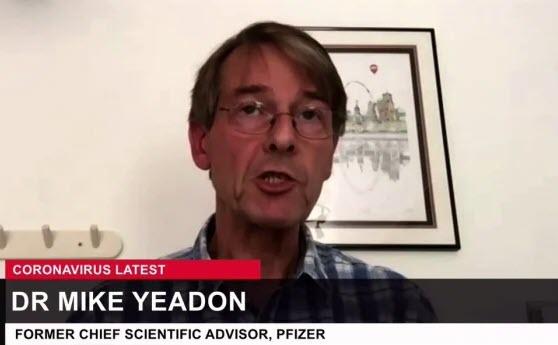 Consider the presenter’s bio:Dr. Michael Yeadon is an Allergy & Respiratory Therapeutic Area expert with 23 years in the pharmaceutical industry. He trained as a biochemist and pharmacologist, obtaining his PhD from the University of Surrey (UK) in 1988.Dr. Yeadon then worked at the Wellcome Research Labs with Salvador Moncada with a research focus on airway hyper-responsiveness and effects of pollutants including ozone and working in drug discovery of 5-LO, COX, PAF, NO and lung inflammation. With colleagues, he was the first to detect exhaled NO in animals and later to induce NOS in lung via allergic triggers.Joining Pfizer in 1995, he was responsible for the growth and portfolio delivery of the Allergy & Respiratory pipeline within the company. He was responsible for target selection and the progress into humans of new molecules, leading teams of up to 200 staff across all disciplines and won an Achievement Award for productivity in 2008.Under his leadership the research unit invented oral and inhaled NCEs which delivered multiple positive clinical proofs of concept in asthma, allergic rhinitis and COPD. He led productive collaborations such as with Rigel Pharmaceuticals (SYK inhibitors) and was involved in the licensing of Spiriva and acquisition of the Meridica (inhaler device) company.Dr. Yeadon has published over 40 original research articles and now consults and partners with a number of biotechnology companies. Before working with Apellis, Dr. Yeadon was VP and Chief Scientific Officer (Allergy & Respiratory Research) with Pfizer.What likely triggered the Silicon Valley censor-mongers is the fact that a former Chief Science Officer for the pharmaceutical giant Pfizer says, "there is no science to suggest a second wave should happen." The "Big Pharma" insider asserts that false positive results from inherently unreliable COVID tests are being used to manufacture a "second wave" based on "new cases."As Ralph Lopez write at HubPages, Yeadon warns that half or even "almost all" of tests for COVID are false positives. Dr. Yeadon also argues that the threshold for herd immunity may be much lower than previously thought and, may have been reached in many countries already.In an interview last week (see below) Dr. Yeadon was asked: "we are basing a government policy, an economic policy, a civil liberties policy, in terms of limiting people to six people in a meeting...all based on, what may well be, completely fake data on this coronavirus?" Dr. Yeadon answered with a simple "yes."Even more significantly, even if all positives were to be correct, Dr. Yeadon said that given the "shape" of all important indicators in a worldwide pandemic, such as hospitalizations, ICU utilization, and deaths, "the pandemic is fundamentally over."Yeadon said in the interview:"Were it not for the test data that you get from the TV all the time, you would rightly conclude that the pandemic was over, as nothing much has happened. Of course, people go to the hospital, moving into the autumn flu season...but there is no science to suggest a second wave should happen."In a paper published this month, which was co-authored by Yeadon and two of his colleagues, "How Likely is a Second Wave?", the scientists write: "It has widely been observed that in all heavily infected countries in Europe and several of the US states likewise, that the shape of the daily deaths vs. time curves is similar to ours in the UK. Many of these curves are not just similar, but almost super imposable."In the data for UK, Sweden, the US, and the world, it can be seen that in all cases, deaths were on the rise in March through mid or late April, then began tapering off in a smooth slope which flattened around the end of June and continues too today. The case rates however, based on testing, rise and swing upwards and downwards wildly.Media messaging in the US is already ramping up expectations of a "second wave."The survival rate of COVID-19 has been upgraded since May to 99.8% of infections. This comes close to ordinary flu, the survival rate of which is 99.9%. Although COVID can have serious after-effects, so can flu or any respiratory illness. The present survival rate is far higher than initial grim guesses in March and April, cited by Dr. Anthony Fauci, of 94%, or 20 to 30 times deadlier. The Infection Fatality Rate (IFR) value accepted by Yeadon et al in the paper is .26%. The survival rate of a disease is 100% minus the IFR.Dr. Yeadon pointed out that the "novel" COVID-19 contagion is novel only in the sense that it is a new type of coronavirus. But, he said, there are presently four strains which circulate freely throughout the population, most often linked to the common cold.In the scientific paper, Yeadon et al write: "There are at least four well characterised family members (229E, NL63, OC43 and HKU1) which are endemic and cause some of the common colds we experience, especially in winter. They all have striking sequence similarity to the new coronavirus."The scientists argue that much of the population already has, if not antibodies to COVID, some level of "T-cell" immunity from exposure to other related coronaviruses, which have been circulating long before COVID-19.The scientists write: "A major component our immune systems is the group of white blood cells called T-cells whose job it is to memorise a short piece of whatever virus we were infected with so the right cell types can multiply rapidly and protect us if we get a related infection. Responses to COVID-19 have been shown in dozens of blood samples taken from donors before the new virus arrived."Introducing the idea that some prior immunity to COVID-19 already existed, the authors of "How Likely is a Second Wave?" write: "It is now established that at least 30% of our population already had immunological recognition of this new virus, before it even arrived...COVID-19 is new, but coronaviruses are not."They go on to say that, because of this prior resistance, only 15-25% of a population being infected may be sufficient to reach herd immunity: "...epidemiological studies show that, with the extent of prior immunity that we can now reasonably assume to be the case, only 15-25% of the population being infected is sufficient to bring the spread of the virus to a halt..."In the US, accepting a death toll of 200,000, and a survival rate of 99.8%, this would mean for every person who has died, there would be about 400 people who had been infected, and lived. This would translate to around 80 million Americans, or 27% of the population. This touches Yeadon's and his colleagues' threshold for herd immunity.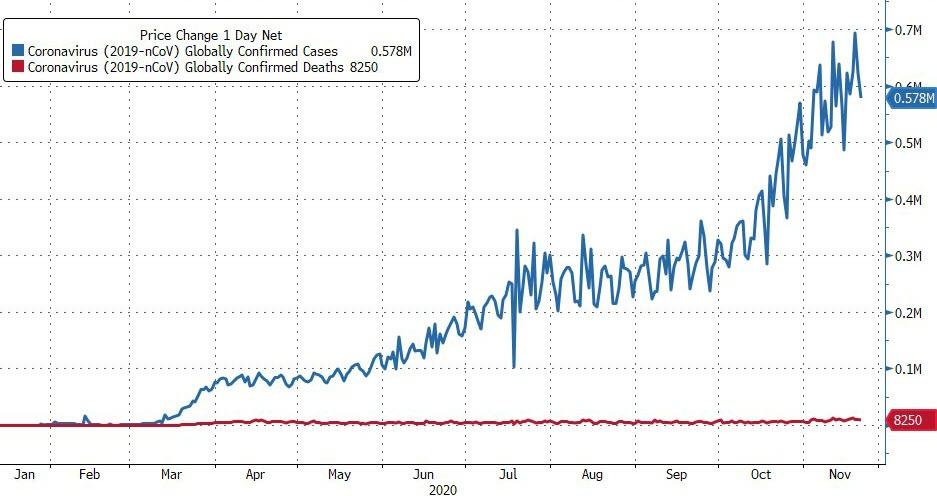 Finally, the former Pfizer executive and scientist singles out one former colleague for withering rebuke for his role in the pandemic, Professor Neil Ferguson. Ferguson taught at Imperial College while Yeadon was affiliated.Ferguson's computer model provided the rationale for governments to launch draconian orders which turned free societies into virtual prisons overnight. Over what is now estimated by the CDC to be a 99.8% survival rate virus.Dr. Yeadon said in the interview that "no serious scientist gives any validity" to Ferguson's model.Speaking with thinly, veiled contempt for Ferguson, Dr. Yeadon took special pains to point out to his interviewer: "It's important that you know most scientists don't accept that it [Ferguson's model] was even faintly right...but the government is still wedded to the model."Yeadon joins other scientists in castigating governments for following Ferguson's model, the assumptions of which all worldwide lockdowns are based on. One of these scientists is Dr. Johan Giesecke, former chief scientist for the European Center for Disease Control and Prevention, whocalled Ferguson’s model “the most influential scientific paper” in memory, and also “one of the most wrong.”It was Ferguson's model which held that "mitigation" measures were necessary, i.e., social distancing and business closures, in order to prevent, for example, over 2.2 million people dying from COVID in the US.Ferguson predicted that Sweden would pay a terrible price for no lockdown, with 40,000 COVID deaths by May 1, and 100,000 by June. Sweden's death count is under 6,000. The Swedish government says this coincides to a mild flu season. Although initially higher, Sweden now has a lower death rate per-capita than the US, which it achieved without the terrific economic damage still ongoing in the US. Sweden never closed restaurants, bars, sports, most schools, or movie theaters. The government never ordered people to wear masks.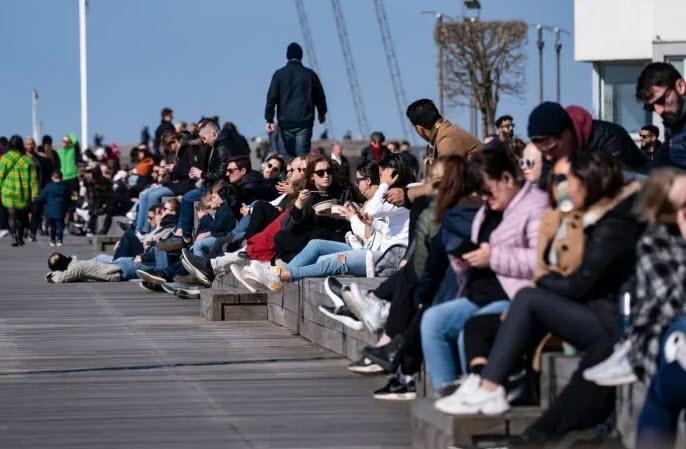 Dr. Yeadon speaks bitterly of the lives lost as a result of lockdown policies, and of the "savable" countless lives which will be further lost, from important surgeries and other healthcare deferred, should lockdowns be reimposed.Watch the Full Discussion Below:https://cdn.lbryplayer.xyz/api/v3/streams/free/Mike-Yeadon-Unlocked/0ca6e66a244be97b382aaafff14be94140a422eb/560976Yeadon's warnings are confirmed by a new study from the Infectious Diseases Society of America., summarized succinctly in the following twitter thread from al gato malo (@boriquagato)Anyone Still Presuming that a Positive PCR Test is Showing a COVID Case Needs to Read this Very Carefully:even 25 cycles of amplification, 70% of "positives" are not "cases." virus cannot be cultured. it's dead. by 35: 97% non-clinical. The US runs at 40, 32X the amplification of 35.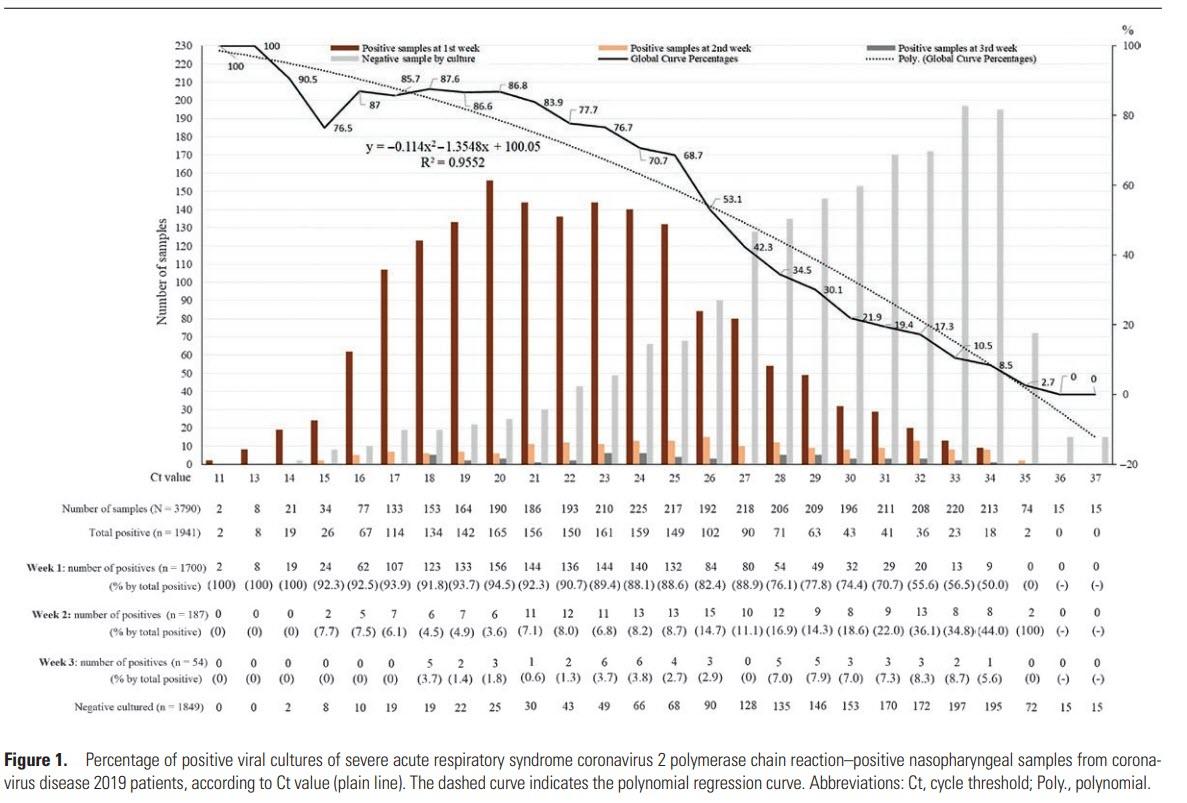 a lot of people still seem to not understand what this means, so let's lay that out for a minute.PCR tests look for RNA. there is too little in your swab. so they amplify it using a primer based heating and annealing process. Each cycle of this process doubles the material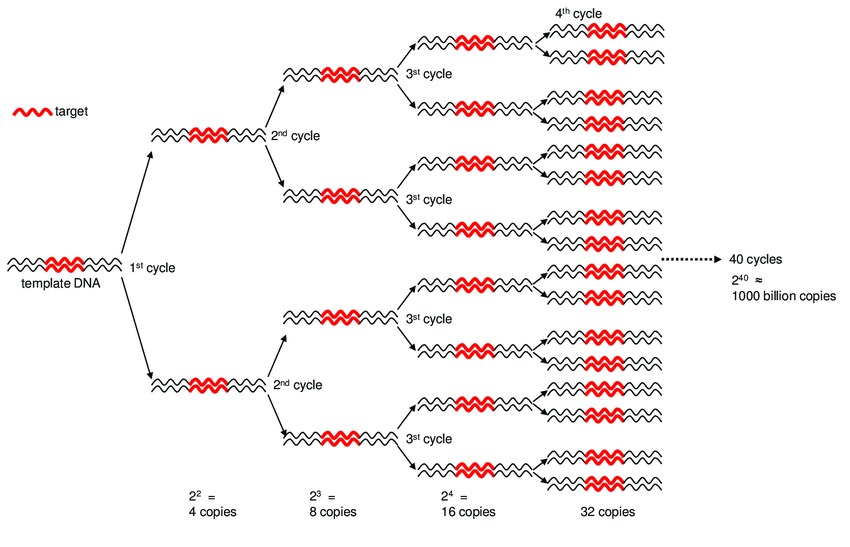 the US (and much of the world) is using a 40 Ct (cycle threshold). so, 40 doublings, 1 trillion X amplification.This is absurdly high.The way that we know this is by running this test, seeing the Ct to find the RNA, and then using the same sample to try to culture virus. If you cannot culture the virus, then the virus is "dead." it's inert. if it cannot replicate, it cannot infect you or others. it's just traces of virus, remnants, fragments etcPCR is not testing for disease, it's testing for a specific RNA pattern and this is the key pivot When you crank it up to 25, 70% of the positive results are not really "positives" in any clinical sense.I hesitate to call it a "false positive" because it's really not. it did find RNA. but that RNA is not clinically relevant.It cannot make you or anyone else sickSo, let's call this a non-clinical positive (NCP).If 70% of positives are NCPs at 25, imagine what 40 looks like. 35 is 1000X as sensitive.This study found only 3% live at 3540 Ct is 32X 35, 32,000X 25no one can culture live virus past about 34 and we have known this since March, yet no one has adjusted these tests.presuming it bears out, this is a key finding.It shows that many patients that are PCR+ for COV-19 are not shedding infectious virus.This would imply shorter quarantine needed and provide a testable basis for discharge of isolated patients. pic.twitter.com/UvumjkxVxv— el gato malo (@boriquagato) March 27, 2020This is more very strong data refuting the idea that you can trust a PCR+ as a clinical indicator. That is NOT what it's meant for. at all.Using them to do real time epidemiology is absurd.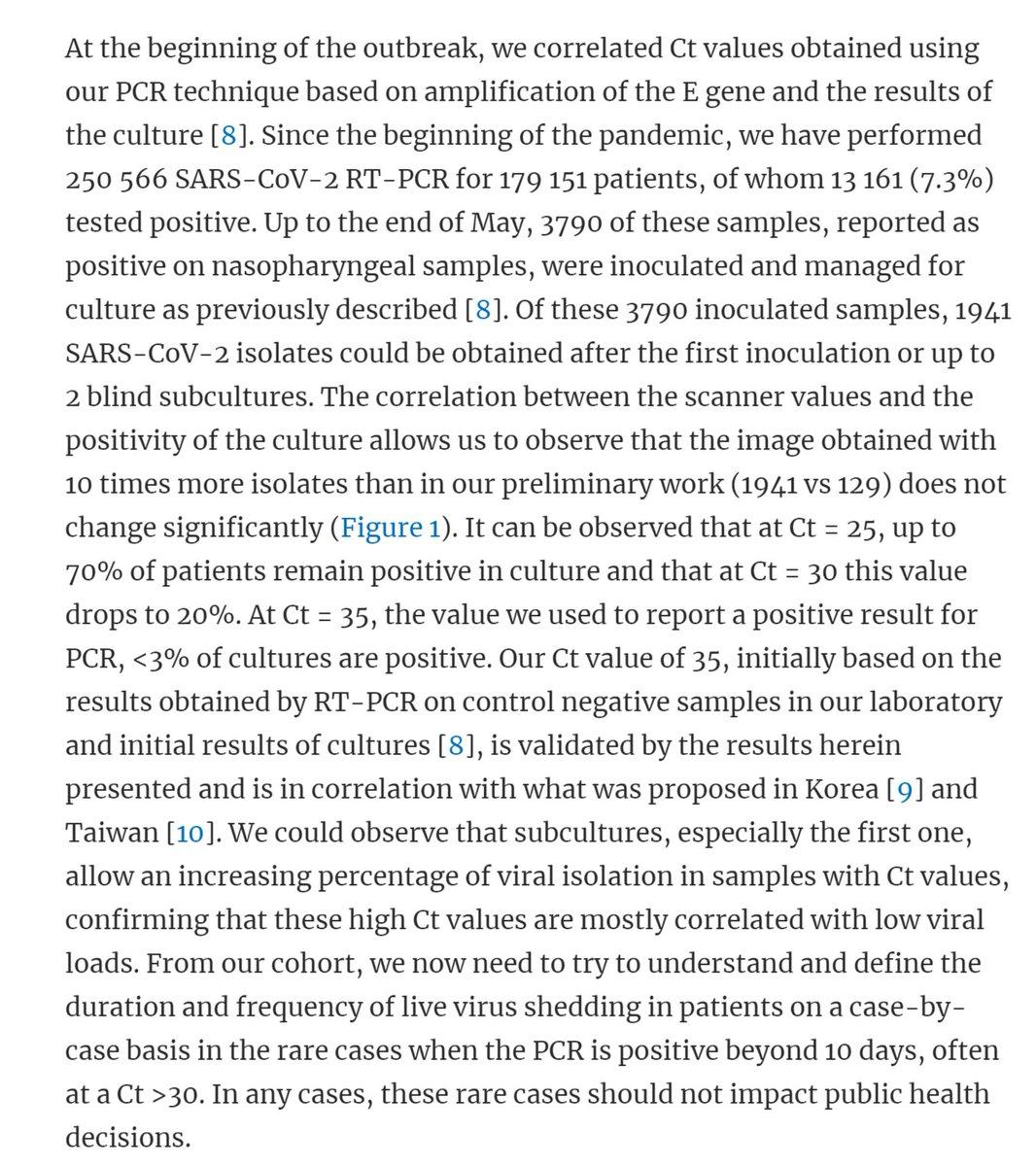 The FDA would never do it, the drug companies doing vaccine trials would never do it... it's because it's nonsense.And this same test is used for "hospitalizations" and "death with covid" (itself a weirdly over inclusive metric)PCR testing is not the answer, it's the problem.It's not how to get control of an epidemic, it's how to completely lose control of your data picture and wind up with gibberish and we have done this to ourselves before.The last major false positive pseudo-epidemic was Swine Flu in 2009. Everyone said we would never let it happen again. pic.twitter.com/Hdif5l5Gam— Dr Clare Craig (@ClareCraigPath) November 16, 2020A Quick Word What this Data Does and Does Not Mean.Saying "a sample requiring 35 Ct to test + has a 3% real clinical positive rate" does not mean "97% of + tests run at 35 Ct are NCP's"People seem to get confused on this so, lets explain: Most tests are just amplified and run. they don't test every cycle as these academics do. that would make the test slow and expensive, so you just run 40 cycles then test.Obviously, a real clinical positive (RCP) that would have been + at 20 is still + at 40. But when you run the tests each cycle as the academics does that test would already have dropped out. So, saying that only 3% at 35 are RCP really means that 3% of those samples not PCR + at 34 were PCR and RCP + at 35. This lets us infer little about overall NCP/RCP rate. So, we cannot say "at 25 Ct, we have a 70 NCP rate." in fact, it's hard to say much of anything. it depends entirely on what the source material coming in looks like.you cannot even compare like to like. This is what i mean by "the data is gibberish" Today at 40 Ct, 7% PCR positive rate could be 1% RCP prevalence when that same thing meant 6% RCP prev in april. If there are lots more trace virus around, more people who have recovered and have fragments left over, etc this test could be finding virus you killed 4 months ago. So, if we consider RCP rate/PCR+ rate, we would, expect, that number to drop sharply late in an epidemic because there is more dead virus around for PCR to find, but we have no idea what that ratio is or how it changes.This spills over into deaths, reported hospitalization etc. Testing is being made out to be like the high beams on a car, but when it's snowing like hell at night, that is the LAST thing you want. It is not illuminating our way, it's blinding us.A bad inaccurate map is much worse than no map at all, and this is a world class bad map...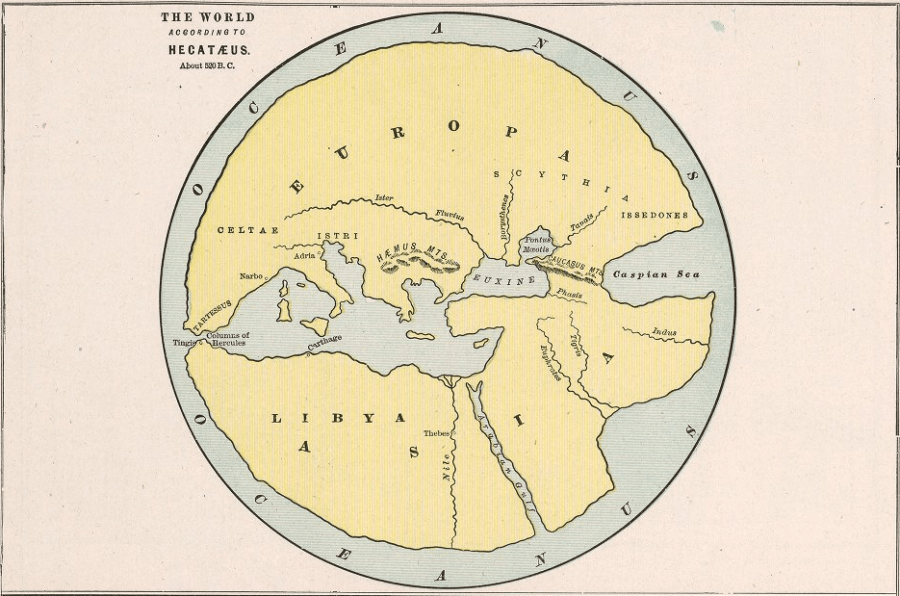 We're basing policy that is affecting billions of humans on data that is uninterpretable gibberish.It's a deranged technocrat's wet dream, but for those of us along for the ride, it's a nightmare. Testing is not the solution, it's the problem.Any technocrat or scientist that does not know this by now is either unfit for their job or has decided that they just don't care and prefer power to morality.This is, of curse, precisely the kind of person who winds up running a gov't agency... oopsie.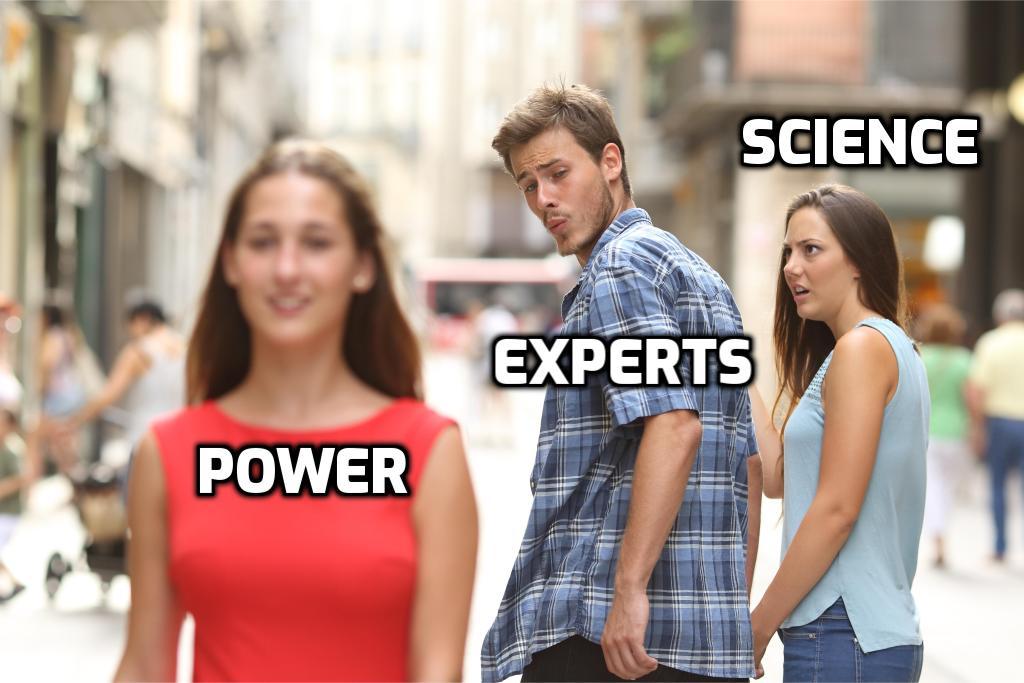 The head of the NIH is not the best scientist, it's the best politician.All this wild and reckless government policy has never been about the science. It's politics and panic.YouTube Removes Lockdown-Sceptical Interview with Renowned Immunologist Dr Mike Yeadon for ‘Violating Terms of Service’https://www.rt.com/uk/507321-yeadon-interview-banned-youtube/ 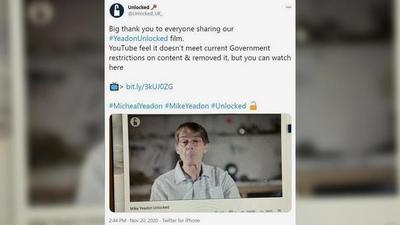  ...Dr Mike Yeadon for ‘violating terms of service’ Dr Mike Yeadon has argued that the British government is using “lethally incompetent” scientific advice in its Covid-19 response. YouTube has mysteriously taken down a video in which the immunologist explains his point.The UK government’s Scientific Advisory Group for Emergencies (SAGE) has got many things about the Covid-19 pandemic wrong, says Dr Mike Yeadon. He Is an Expert in Allergy, Immunology, and Respiratory ...Bit.ly/3kUJ0ZG Pfizer Science Officer: “There is NO ‘Second Wave”Former Chief Science Officer for Pfizer Says, "Second Wave" Faked on False-Positive COVID Tests, "Pandemic is Over"https://discover.hubpages.com/politics/Pfizer-Chief-Science-Officer-Second-Wave-Based-on-Fake-Data-of-False-Positives-for-New-Cases-Pandemic-is-Over Florida to REQUIRE PCR Tests to Disclose Cycle ThresholdFor the First Time, A US State Will Require Disclosure of PCR ‘Cycle Threshold’ Data in COVID Testshttps://www.infowars.com/posts/for-the-first-time-a-us-state-will-require-disclosure-of-pcr-cycle-threshold-data-in-covid-tests/ Testing ANYTHING and Having Positives?Tanzania’s President Tests Pawpaw Fruit For COVID-19 & It Tested Positive: “Something Is Happening”https://www.collective-evolution.com/2020/05/04/tanzanias-president-tests-pawpaw-fruit-for-covid-19-it-tested-positive-something-is-happening/PCR Tests, Are They Really Positive?PCR Testinghttps://www.youtube.com/watch?v=jjx3doSskbU 3:40-If Your test was positive, maybe it shouldn’t be10:08-Should we do our PCR testing?24:55-Phases of COVID-19 and TestsAnd the Real Winner of the 2020 Presidential Selection Is...https://www.bitchute.com/video/o4yOP8gRH8Lv/Your Coronavirus Test Is Positive. Maybe It Shouldn’t Be.https://www.nytimes.com/2020/08/29/health/coronavirus-testing.html 90% of positive tests have almost no ‘RNA’ fragments that are being tested for.Even if you HAVE the virus, infectivity is significantly reduced if the cycle rate is greater than 24.  There simply isn’t enough ‘virus’ to be infectious.Under 30 cycles, almost no one is positive.  By 40 cycles almost everyone is positive.  The accuracy of ‘infection’ or infectivity drops by 32% with each cycle (doubling) above 24 cycles (Ct).Infectivity is ONLY on people who have SYMPTOMS and under 24 cycles on the PCR.  Asymptomatic people are NOT infectious.  
And you need to have a large viral load before you shed virus enough to be infectious.Predicting Infectious Severe Acute Respiratory Syndrome Coronavirus 2 From Diagnostic Sampleshttps://academic.oup.com/cid/advance-article/doi/10.1093/cid/ciaa638/5842165 In conclusion, the SARS-CoV-2/COVID-19 pandemic represents a dynamic situation where decisions and policy must be guided by evidence. Our study showed no positive viral cultures with a Ct > 24 or STT > 8 days. The odds of a positive culture were decreased by 32% for each unit increase in Ct. These data, if confirmed, may help guide isolation, contact tracing, and testing guidelines.17:40 Dr Fauci admits that “…if you get a cycle threshold of 35 or more that the chances of it being replication confident are miniscule” “You can almost never culture virus from a 37-threshold cycle” “it’s just dead nucleotides, PERIOD”.  ASK FOR THE THRESH HOLD of the positive test to know if you are actually sick with COVID and/or infectious.The Surprising Truth about Viral CulturesDr. Andrew Kaufmanhttps://www.librti.com/page.php?i=item&id=49272PCR ‘Worst Test Ever Devised’COVID Diagnostic Test: Worst Test Ever Devised?https://blog.nomorefakenews.com/2020/09/10/covid-diagnostic-test-worst-test-ever-devised/ If the PCR Test Is Unreliable – Why Are Health Officials Demanding the Public Be Tested?https://www.thelastamericanvagabond.com/if-the-pcr-test-is-unreliable-why-are-health-officials-demanding-the-public-be-tested/ COVID Tests and Pandemic is a SCAMCOVID Diagnostic Test: Worst Test Ever Devised?https://blog.nomorefakenews.com/2020/11/17/dont-believe-the-covid-case-numbers-its-a-scam/ Use of PCR Test is Crime Against HumanityMisuse of PCR tests - Worst Crime Against Humanity Everhttps://brandnewtube.com/watch/misuse-of-pcr-tests-worst-crime-against-humanity-ever_jIEzyvxLUfKKocD.html 00:01-Lawyer on Corona Fraud Scam6:05-What happened May 2019 and early 2020, and what happened 12 years earlier with the Swine Flu?TWO Tests A Week for EVERY ADULT!TWO Tests A Week for EVERY ADULT!https://www.librti.com/page.php?i=item&id=50641COVID-19 Antibody Testing. Deep Dive EvaluationAntibody Testing for COVID-19 http://theinfectiousmyth.com/coronavirus/AntibodyTestingForCOVID.pdf Vaccine History (yes History Matters Because Vaccines Are Not Always Effective)https://blog.nomorefakenews.com/2020/05/19/forgotten-moments-from-the-history-of-vaccines-yes-history-matters/ False Positives ScandalFalse Positiveshttp://www.abovetopsecret.com/forum/thread1272514/pg1 Lies, Damned Lies and Health Statistics – the Deadly Danger of False Positiveshttps://lockdownsceptics.org/lies-damned-lies-and-health-statistics-the-deadly-danger-of-false-positives/ 
this website also has many other resources / blogsThey Will Decrease the CT to Make the COVID Cases DropThe Criminal WHO Blows Its Own Cover: Fake PCR Testhttps://blog.nomorefakenews.com/2020/12/31/the-criminal-who-blows-its-own-cover-fake-pcr-test/Jan. 23/21 Yep, They Just Did It, as PredictedW.H.O. Modifies Virus Testing Criteria on Biden Inauguration Day; May Result in Fewer Positiveshttps://www.breitbart.com/science/2021/01/22/w-h-o-modifies-virus-testing-criteria-on-biden-inauguration-day-may-result-in-fewer-positives/ There is No Accurate Test for COVID-19 (Tests Show False Positives)Manufactured Pandemic: Testing People for Any Strain of a Coronavirus, Not Specifically for COVID-19https://www.globalresearch.ca/manufactured-pandemic-testing-people-any-strain-coronavirus-not-specifically-covid-19/5707781 Some tests contaminated (shows false positives) PCR test is…Test kits for COVID-19 This line up with Test Kits for COVID-19 were being bought by ALL UN governments as early as 2017, three YEARS BEFORE the lockdowns… BEFORE it was even officially ‘discovered’.COVID 19 TEST KITS PURCHASED AND RECEIVED IN 2017 AND 2018 BY MOST WORLD GOVERNMENTS - WGON (VIDEO)https://www.bitchute.com/video/dkgfuB50L2ql/NOT Even Close to ‘Accurate’ and Has Much Leeway for Abuse 1. https://www.greenmedinfo.com/blog/was-covid-19-test-meant-detect-virus Lies, Damned Lies and Coronavirus Statistics2. https://www.corbettreport.com/lies-damned-lies-and-coronavirus-statistics/00:25-Statistics has Been a Bunch of Manipulated, Phoney Hooey 22:10-Leading with Headline Measures, Their Goal is to Scare Us27:47-Death Estimate Models30:00-How this Scam Really Works, Do Exactly What We Say32:00- Death Count-This is for Real?40:00-Criteria are Being Changed in the Middle of this Crisis50:55-Monetary Incentive52:25-Has COVID-19 Testing Made the Problem Worse?57:10-Why Numbers are ImportantTest Kits Heading to the UK, Contaminated with Coronavirus https://www.standard.co.uk/news/health/coronavirus-test-kits-contaminated-covid-19-a4403021.htmlAUSTRIAN MP MICHAEL SCHNEDLITZ TESTS COCA-COLA IN PARLIAMENT AND IT'S POSITIVE FOR COVID-19A Simple Test to Expose the Biggest Scam of the Century.https://www.bitchute.com/video/2UMHFAPzWQ1D/WHO Calls Into Question Ability of RT-PCR Test To Detect COVID-19 (False Positives)WHO Calls Into Question Ability of RT-PCR Test To Detect COVID-19 (False Positives)https://www.collective-evolution.com/2020/12/19/who-calls-into-question-ability-of-rt-pcr-test-to-detect-covid-19-false-positives/ The Facts:The World Health Organization recently put up a notice on their website expressing how PCR tests may not be entirely accurate when it comes to detecting COVID-19 cases.Reflect On:Why are so many doctors and scientists who oppose the measures being taken by multiple governments never given a chance to share their opinions in front of millions, like Dr. Anthony Fauci is, for example.What Happened: On December 14th the World Health Organization (WHO) released a notice on their website titled “WHO Information Notice for IVD Users” regarding “nucleic acid testing (NAT) technologies that use real-time polymerase chain reaction (RT-PCR) for detection of SARS-CoV-2.”In it they state that people who test positive for COVID-19 may not actually have COVID-19, otherwise known as false positives.Australian Medical Manufacturer Recalls Nearly 200,000 COVID-19 Tests in US Over ‘False Positive’ ResultsNearly 200,000 At-Home COVID-19 Tests in the United States Have Been Recalled https://www.theepochtimes.com/mkt_morningbrief/australian-medical-manufacturer-recalls-nearly-200000-covid-19-tests-in-us-over-false-positive-results_4034443.htmlNearly 200,000 at-home COVID-19 tests in the United States have been recalled by Australian medical tech manufacturer Ellume after the company identified that they were producing incorrect positive results.Ellume was given an emergency authorization in December 2020 by the U.S. Food and Drug Administration (FDA) to supply the COVID-19 Home Test for nonprescription use by symptomatic and asymptomatic individuals aged 2 years and older. The home tests deliver results within 15 minutes.The Biden administration signed a $231.8 million deal with the company, which initially got the green light from the Trump administration in 2020, to produce more than 633,000 tests kits per day (19 million per month), of which 8.5 million units were reserved for Americans.But the FDA on Oct. 5 stated that it’s “alerting test users, caregivers, health care personnel, and the public of the potential for false positive results with certain lots of the Ellume COVID-19 Home Test, due to a recently identified manufacturing issue.”FDA Alert: 2 million At-Home COVID-19 Tests Recalled Over False Positives2 million At-Home COVID-19 Tests Recalled Over False Positives https://www.theepochtimes.com/mkt_breakingnews/fda-alert-2-million-at-home-covid-19-tests-recalled-over-false-positives_4101243.htmlThe U.S. Food and Drug Administration (FDA) confirmed Thursday it is recalling some 2 million Ellume at-home COVID-19 testing because they can produce “false positives” due to a manufacturing defect.The firm first informed the federal regulatory agency about the defect in some lots in October. But on Wednesday, the FDA said it identified additional lots that were affected by the manufacturing defect, made between Feb. 24, 2021, and Aug. 11, 2021.To date, about 35 false positives from the COVID-19 tests were reported to the FDA. No deaths have been reported related to the test, according to the agency.A “false positive” indicates that an individual has contracted the CCP (Chinese Communist Party) virus, which causes COVID-19, when they actually do not.The FDA noted that false positives could lead to “delayed diagnosis or treatment for the actual cause of the person’s illness, which could be another life-threatening disease that is not COVID-19” or receiving “unnecessary COVID-19 treatment from a health care provider,” which may “result in side effects.”Another problem, the FDA noted, is isolation, including monitoring household or close contacts for symptoms, limiting contact with family or friends, and missing school or work.”Underscoring the severity of the issue, the FDA said it “identified this as a Class I recall, the most serious type of recall … use of these tests may cause serious adverse health consequences or death.”The antigen test detects proteins from the CCP virus from a nasal sample, and it’s available without a prescription for use by people aged 2 years and older. It also comes with an analyzer that connects with a smartphone app to show users to perform the test and understand the test results.Ellume has recalled 2,212,335 tests in the United States to date. Earlier this year, the Australia-based firm announced it had about 200,000 of its tests.The Biden administration had signed a $231 million deal with Ellume, which received approval to produce its tests under the Trump administration last year.In October, Dr. Sean Parsons, Ellume’s chief executive, announced that the firm had created more safeguards to stop the problem from occurring again.“I’m very sorry that this has happened,” he told the New York Times at the time. “We’re all about chasing accuracy, and to have these false positives is disappointing.”And a spokesperson said that the “root cause” of the issue was identified. The company is already shipping new products inside the United States, the spokesperson added to the NY TimesThe Epoch Times has contacted Ellume for comment.The COVID-19 Testing Industrial Complex in the United States is Completely Out of ControlRocking the COVID-19 Testing Industrial Complexhttp://www.capecharlesmirror.com/news/rocking-the-covid-19-testing-industrial-complex/ Notes: PCR 40 cycles Amplification (Dell, Fauci, Doctors)PCR Tests Need to Change to Better Detect Actual Infectivityhttps://www.youtube.com/watch?v=S_1Z8cSXI-Q Fauci Says Too Many Cycleshttps://blog.nomorefakenews.com/2020/11/06/smoking-gun-fauci-states-covid-test-has-fatal-flaw/ Fauci Says PCR Test Has Fatal FlawSmoking Gun: Fauci States COVID Test Has Fatal Flaw; Confession from the “Beloved” Expert of Expertshttps://blog.nomorefakenews.com/2020/11/06/smoking-gun-fauci-states-covid-test-has-fatal-flaw/Fauci, Smoking Gun Evidence, PCR Test & Pandemic FraudFauci, Smoking Gun Evidence, Pandemic Fraud. https://blog.nomorefakenews.com/2021/04/20/fauci-smoking-gun-evidence-pandemic-fraud/ PCR CT (Cycle Threshold) Explained and Misinterpreting ResultsCOVID Diagnosis with PCR | Misinterpreting Results | Cycle Threshold Explainedhttps://www.youtube.com/watch?v=S_1Z8cSXI-Q CDC Specifies PCR Test Cycle Threshold for Vaccinated Individuals: What Does This Mean?PCR Test Cycle Threshold for Vaccinated Individuals https://www.collective-evolution.com/2021/05/04/no-more-false-positives-cdc-specifies-pcr-test-cycle-threshold-for-vaccinated-individuals As predicted, they’ll show vaccine efficacy by lowering PCR ct.  CDC lowers ct from 40 to 28 for VACCINATED people
The CDC is requiring that clinical specimens for sequencing should have an RT-PCR Ct value ≤28 when conducting tests for vaccinated individuals. “Ct” refers to cycle threshold.La Scola and his colleagues found that 70% of samples with CT values of 25 or below could be cultured, compared with less than 3% of the cases with CT values above 35. Cultured basically refers to the ability of the sample to find the virus and determine an infection.Media Lying by Omission of PCR CT (Cycle Threshold)https://www.inflation.us/content/media-lying-about-covid-19-testing We know somebody who works in one of the largest U.S. diagnostic labs and in recent weeks over 90% of all "positive"PCR tests for COVID-19 have had a cycle threshold value of 33 or higher. The fear-mongering media refuses to report this fact. They refuse to even explain the meaning of a cycle threshold value.Questioning PCR Test is Not TrivialQuestioning Unreliable PCR Testing is Hardly Trivialhttps://www.rcreader.com/commentary/questioning-unreliable-pcr-testing-is-hardly-trivial KARI MULLIS ON DR. FAUCI and the PCR TestRobert F Kennedy JRhttps://www.instagram.com/p/CIqw85xlazI/ We Are Being Lied To! Here Is How -The PCR TEST FRAUDhttps://www.youtube.com/watch?v=IlHmq6STpvU Kary Mullis Nobel Prize inventor of the Polymerase Chain Reaction (PCR) tests speaking out about how the PCR is being misused will not make the YouTube "scientific facts" grade… Even less him saying that the PCR tests are meant to magnify material does not test for anything.  And that Fauci is a fraud and a liar. And here’s the shock of the day: Kary died just before Event 201 (the ‘war games’ for pandemic) last year, because, he would CERTAINLY have insisted on using the PCR test PROPERLY (NOT for diagnosing disease).  And note that Kary didn’t think very highly of Dr Fauci….For more on this, and other news on why people "should not be unnecessarily alarmed if there are reports, once we start vaccinating, of someone or multiple people dying within a day or two of their vaccination who are residents of a long-term care facility. That would be something we would expect, as a normal occurrence, because people die frequently in nursing homes." – TDV BANNED FROM YOUTUBE: And Kary Mullis, Inventor of PCR, Says Fraudci is a Fraud and Liarhttps://www.bitchute.com/video/Km7OM3Xw0OFL/ .2:00-TDV Banned from YouTube7:20-Vaccine Craziness12:05-Kary Mullis Founder of the PCR Test, Says Fauci is a Fraud15:43-Bill Gates19:44-Flight Attendants in China are Asked to Wear Diapers23:48-How Long Will It Take People to Wake Up?27:55-We May Need to Make Changes On Our Own Fauci Credibility QuestionedLeading Officials Now Coming Out Against Him in Masshttps://restrictedrepublic.com/programs/fauci-in-deep-trouble-leading-officials-now-coming-out-against-him-in-mass-you-wont-believe-who-what-they-say-mp4-422c7f Bill Gates Planned Using social media for Suppression of TruthBefore COVID, Gates Planned Social Media Censorship of Vaccine Safety Advocates with Pharma, CDC, Media, China and CIA https://www.greenmedinfo.com/blog/covid-gates-planned-social-media-censorship-vaccine-safety-advocates-pharma-cdc-m1 Academic Study Critical of Lockdowns Largely Ignored by Media, Professor SaysFailures of Pandemic Lockdown Policies Has Been Largely Ignored by Mediahttps://www.theepochtimes.com/academic-study-critical-of-lockdowns-largely-ignored-by-media-author-says_4046169.htmlAn academic working paper released in the spring outlining the failures of pandemic lockdown policies has been largely ignored by media, says its author.Douglas Allen, an economics professor at Simon Fraser University, says his study went viral after he posted it in April and he received positive feedback, leading to interviews on podcasts in Canada, the United States, Europe, and Australia. Even a few politicians reached out, he says.But as far as media goes, his study received little attention. Aside from The Epoch Times, “no major media outlet contacted me,” Allen says.The Toronto Sun did publish an article based on Allen’s findings in April, and former independent MP Derek Sloan mentioned the study to the Kingston Whig-Standard after he was arrested for attending church in April in Aylmer, Ont., in defiance of the lockdown.Allen also published a column in the Financial Post in June outlining his findings. But that is essentially the extent of press coverage in Canada.Titled “Covid-19 Lockdown Cost/Benefits: A Critical Assessment of the Literature,” the study was officially published on Sept. 29 in the International Journal of the Economics of Business.The lack of coverage was probably something Allen predicted, as he wrote in April that despite the “overwhelming” amount of research papers on COVID-19—40,000 in a year—“the ubiquitous media, public health, and political response to the pandemic has been one-sided, incomplete, and almost unchanging over the past year.”“Furthermore, when research results contrary to the official government response were shared on social media, they were often pulled from social media platforms. As a result, for average Canadians the public media and official public health news conferences have been the only source of Covid-19 information,” he wrote.PCR Tests ‘Useless’ Say 22 Prominent Scientists22 Scientists Publish Paper Claiming the PCR Test Is “Useless” For Detecting COVID-19 Caseshttps://www.collective-evolution.com/2020/12/02/22-scientists-publish-paper-claiming-the-pcr-test-is-useless-for-detecting-covid-19-cases/ Harvard Doctor Allen Spreen Exposes PCR COVID Fraud90% of Coronavirus Tests Are Wronghttps://pro.healthresponse.org/p/HSI20201007A/EHSIWB03 This is a sales page but contains some good information.CDC Knew Test was Flawed but Released it AnywayPfizer Says COVID Vaccine Trial in Children Between 12-15 Is Fully Enrolled + Morehttps://childrenshealthdefense.org/defender/covid-19-vaccine-news PCR Tests Legally Ruled Unreliable for DiagnosisLandmark Legal Ruling Finds that Covid Tests Are Not Fit for Purpose. So, What Do the MSM Do? They Ignore Ithttps://www.rt.com/op-ed/507937-covid-pcr-test-fail/ CDC Changes PCR Test to Include the FLUCDC Diagnostic Tests for COVID-19https://www.cdc.gov/coronavirus/2019-ncov/lab/testing.html CDC Stops Tracking the FLUIn Unprecedented Move CDC Stops Tracking Influenza for 2020-21 Flu Seasonhttps://healthimpactnews.com/2020/in-unprecedented-move-cdc-stops-tracking-influenza-for-2020-21-flu-season/ COVID Sniffing DogsThese Dogs are Trained to Sniff Out the Coronavirus. Most Have a 100% Success Ratehttps://theconversation.com/these-dogs-are-trained-to-sniff-out-the-coronavirus-most-have-a-100-success-rate-143756 Is PCR Test Really Positive?Positive PCR Test. Is It Really Positive?https://www.youtube.com/watch?v=jjx3doSskbU 3:40-If Your test was positive, maybe it shouldn’t be10:08-Should we do our PCR testing?24:55-Phases of COVID-19 and TestsIs the PCR Test Really Even a ‘Test’?PCR: Positive Count Risinghttps://www.youtube.com/watch?v=ROfUYTcagVE&feature=emb_logo Study Shows False-Positive Results in Over 40 Percent of Positive Rapid TestsMore Than 40 Percent of Positive Results in Rapid Antigen Tests are Falsehttps://www.theepochtimes.com/study-shows-false-positive-results-in-over-40-percent-of-positive-rapid-tests_4219253.htmlA new study reveals that more than 40 percent of positive results in rapid antigen tests are false, findings that come at a time when provinces are increasingly relying on the rapid tests to form COVID-19 response strategies.The study, conducted by the University of Toronto’s Rotman School of Management, was published in the JAMA peer-reviewed journal on Jan. 7, 2022. The researchers studied the results of roughly 900,000 rapid antigen tests taken in over 530 workplaces across Canada between Jan. 11 and Oct. 13, 2021.During this period, the country experienced two major COVID-19 waves driven by the Delta variant, recording 1,322 positive rapid tests results, or 0.15 percent of the total tests. Among these positive cases, 1,103 patients were asked to take a polymerase chain reaction (PCR) test for further confirmation.The study found that a total of 462 rapid test results were false, which represents 42 percent of the total 1,322 positive test results identified in the study, or 0.05 percent of the 900,000 results.“These results inform the discussion of whether rapid antigen tests will result in too many false-positives that could overwhelm PCR testing capacity in other settings,” the researchers wrote.They said their findings reflect the importance of having “a comprehensive data system to quickly identify potential issues,” though they also noted that the overall rate of the false-positive results compared to the total rapid antigen test screens was “very low.”“With the ability to identify batch issues within 24 hours, workers could return to work, problematic test batches could be discarded, and the public health authorities and manufacturer could be informed,” they wrote.Of the 462 false positive results, 278 (60 percent) were undertaken in two workplaces 675 kilometers apart by different companies between Sept. 25 and Oct. 8, 2021. The researchers said all of these false-positive test results were caused by a single batch of Abbott’s Panbio COVID-19 Ag Rapid Test Device, likely due to manufacturing issues rather than implementation.The tests being administered too early or too late in the infectious stage, or the tests being done in an incorrect manner, were some of the reasons that could also contribute to the false-positive results, the study says.Sodas, Lemon Juice Cause False Positives in Rapid COVID-19 TestsWhile PCR Tests Remain the Gold Standard for SARS-CoV-2 Detection, So-Called Rapid COVID-19 Tests Employ Lateral Flow Technology Insteadhttps://www.the-scientist.com/news-opinion/sodas-lemon-juice-cause-false-positives-in-rapid-covid-19-tests-68965Lateral flow tests for COVID-19 can be very accurate and specific when used as directed but introducing acidic fluids can cause the tests’ detecting antibodies to clump, which may read as a positive result.Kids Are Using Soft Drinks to Fake Positive COVID-19 Tests – Here’s the Science and How to Spot ItChildren Are Always Going to Find Cunning Ways to Bunk Off Schoolhttps://scitechdaily.com/kids-are-using-soft-drinks-to-fake-positive-covid-19-tests-heres-the-science-and-how-to-spot-it/The latest trick is to fake a positive COVID-19 lateral flow test (LFT) using soft drinks. So how are fruit juices, cola and devious kids fooling the tests and is there a way to tell a fake positive result from a real one? I’ve tried to find out.Kids Figured Out How to Fake COVID Testshttps://www.msn.com/en-us/health/medical/kids-figured-out-how-to-fake-covid-tests/ar-AALHB6BNanotech That Could Be Put in PCR TestsThis Is the Video to Watch: Infecting W/COVID Swab, the RNA Vaccine, Artificial Intelligencehttps://beforeitsnews.com/alternative/2021/02/this-is-the-video-to-watch-infecting-wcovid-swab-the-rna-vaccine-artificial-intelligence-3741455.html 2:24-Part 1: The Swab Nano-Bioweapon 35:19-An RNA Vaccine isn’t a Vaccine at all1:02:53-Modified RNA Are PCR Tests Secret Vaccines?Are PCR Tests Secret Vaccines?https://principia-scientific.com/are-pcr-tests-secret-vaccines/ Dr. Buttar Notes (The Test is the Vaccine)The Healing Power of Energy Retreat in Cuixmala, Mexico - Dr Rashid A Buttar on Gratitude and Morehttps://www.youtube.com/watch?v=9fgbp24ZMfQ&t=1063s 7:54-The test is done with nanoparticlesStart listening at 12:20 where Dr. Buttar questions the way they are doing the test then shows a video of an Israeli Dr. saying the test is the vaccine.If you want to always have a way of staying in touch with Dr. Buttar, then visit https://www.AskDrButtar.com/Ask​. If you want to find a platform that values freedom of speech and provides an excellent quality of streaming video, visit https://www.v2c.live​They Really Don’t See an Actual Virus, Just Antibodies and Exosomes)How Many People Have Coronavirus?https://blog.nomorefakenews.com/2020/03/15/how-many-people-have-coronavirus/The Scam Has Been Confirmed: PCR Does Not Detect SARS-CoV-2The Scam Has Been Confirmed: PCR Does Not Detect SARS-CoV-2https://www.greenmedinfo.com/blog/scam-has-been-confirmed-pcr-does-not-detect-sars-cov-2 Looking Beyond PCR TestingLooking Beyond PCR: Isothermal Amplification https://go.technologynetworks.com/looking-beyond-pcr-isothermal-amplification 5 Bombshell COVID Studies the MSM Won’t ReportStudieshttps://www.youtube.com/watch?v=u6nn0ow5_n8&feature=youtu.be 0:09-PCR Tests1:00-A new review on Virus1:30-CDC Reports 2% of blood donors on the west coast had antibodies to COVID-19 December 20192:05-All cause Mortality rate Norway verses Sweden 3:00-Fewer hospitalization in people treated with Hydroxychloroquine, Zinc, Azithromycin    Swedish Study: Antibodies Stay in the Body for Nine Months After Coronavirus Infectionhttps://norwaytoday.info/news/swedish-study-antibodies-stay-in-the-body-for-nine-months-after-coronavirus-infection/ (February 2021) The majority of those who have been infected with coronavirus have protective antibodies in their bodies for at least nine months after being diagnosed with the infection, a Swedish study shows.COVID PCR Testing Fraud RevealedAstonishing COVID-19 Testing Fraud Revealedhttps://articles.mercola.com/sites/articles/archive/2021/01/13/coronavirus-pcr-testing.aspx Astonishing COVID-19 Testing Fraud RevealedAstonishing COVID-19 Testing Fraud Revealedhttps://www.greenmedinfo.com/blog/astonishing-covid-19-testing-fraud-revealed Post COVID Syndrome (Long Haulers)Long COVID Lung DamageNew Imaging Tech Finds Hidden Lung Damage in Long COVID Patientshttps://newatlas.com/health-wellbeing/xenon-mri-lung-damage-long-covid-patients/ A new type of imaging technology has detected lung damage in patients suffering from the long-term effects of COVID-19. The weakened lung function was not visible on standard MRI or CT scans and its detection will help clinicians understand the persistent breathing impairments seen in patients with long COVID.Studies Find CCP Virus Infection Does Not Affect Lung Function in Children and Young AdultsCCP Virus Infection Does Not Affect Lung Function in Children and Young Adults https://www.theepochtimes.com/studies-find-ccp-virus-infection-does-not-affect-lung-function-in-children-and-young-adults_3987579.htmlInfection with the CCP virus does not impact lung function in children and young adults, according to two separate studies presented at the European Respiratory Society International Congress.It was not known what the long-term effects on lung function were in children and young adults, but now, European scientists have found that there is no damage to lung function in this group after infection with COVID-19, the disease caused by the CCP (Chinese Communist Party) virus, also known as SARS-CoV-2.Study Finds Many Wuhan Coronavirus Infection Survivors Experience Cognitive IssuesStudy Finds Many Wuhan Coronavirus Infection Survivors Experience Cognitive Issueshttps://www.librti.com/page.php?i=item&id=51100Tony Robbins Roundtable Podcasthttps://hwcdn.libsyn.com/p/4/8/b/48bbf22927c02b90/_COVID-19_Facts_from_the_Frontline___Facts_Over_Fear_Part_3__A_panel_of_doctors_M.D.s_and_a_Nobel_Prize_winner_unmask_the_science_you_aren_t_hearing_on_TV.mp3.mp3 Error: 404 not foundSacrificing the Economy to Prevent the Worst CaseBy George GilderWhile Dr. Anthony Fauci was warning the Senate of the possibility of “suffering and death” if the US ended its lockdowns too soon, William Briggs, statistician and philosopher supreme, was tabulating the global data on the effects of lockdowns.Fauci has already explained his position in a New Yorker interview. He wants to prevent the “worst case.” Denying that economics is within his purview, he is effectively willing to sacrifice the economy to prevent the worst case.This is a familiar position of specialists, satirized by Tom Lehrer’s missile expert: “Once the rockets are up, where they come down is not my department said Werner von Braun.”Fauci is upholding what is called the “cautionary principle.” To prevent an ultimate disaster, any expenditures are justified. Espoused by the environmental movement with regard to climate change, the cautionary principle is incoherent amid myriad possible disasters.Still fervently supported by Democratic advocates of the lockdown, the so—called Green New Deal would close down the US energy economy in the name of a putative peril of climate. Dr. Fauci would close it down for COVID—19 and any other possible plague.Jared Diamond regards overpopulation as the ultimate threat and would halt population growth and thus imperil economic expansion and support for the aged. Many specialists would devote vast expenditures to fend off possible meteors hitting the earth or Electromagnetic Pulse Attacks on the power grid.Addressing all possibly extreme threats at once would cripple the economy that is the source of the wealth necessary to remedy any actual threat that occurs. Dictating a repeated dictatorial response to speculative perils, the cautionary principle is a death sentence for the capitalism and freedom that has made it possible for the planet to support a global population of eight billion people. Today, lockdowns threaten starvation for an estimated 260 million people in the third world and untold dangers in the west.Fauci’s “Suffering and death” may be the human condition, but according to the Briggs’ global research, lockdowns are no remedy. COVID-19 mortality (fatality rate, death rate) over-hypedHarvardHarvard Study Finds COVID-19 Fatality Rate Far Lower Than World Health Org Suggestshttps://www.westernjournal.com/harvard-study-finds-covid-19-fatality-rate-far-lower-world-health-org-suggests/Stanford Study Proves Covid-19 Was Overhyped. “Death Rate Is Likely Under 0.2%”https://www.globalresearch.ca/mit-tech-review-smears-study-proving-covid-19-overhyped/5710088Most People Don’t Know That We’ve Had Corona Virus ‘Forever’.  The Common Cold is a Corona Virus, First Seen by June Almeida in 1964 (in Toronto Ontario) When Electron Microscope Technology Developed Enough to See It.https://www.nationalgeographic.com/history/2020/04/june-almeida-discovered-coronaviruses-decades-ago-little-recognition/Oxford Epidemiologists, on IFR (Infection-Fatality Rate)https://www.youtube.com/watch?v=Z3plSbCbkSA 
43:30 – IFR • CH: “We will be down about where we were with the swine flu: around 0.1-0.3% which is much lower than what we think because at the moment we are seeing the case fatality”. • TJ: “If you look at the whole narrative, it was distorted from the very beginning by the obsession with influenza which was just one or two agents and nothing else existed. We’re no different now”.Oxford epidemiologists: suppression strategy is not viable1:25-Evidence base medicine5:40-Masks-How effective they are9:25-Pandemic life cycle13:45-Covid Seasonality 20:20-Lockdowns25:25-Nightingale Hospitals27:30-Suppression Strategy   32:35-What is going on with this Virus 39:14-Politics of the Virus 43:10-Infection Fatality RateWhat are Exosomes?Viruses Are Exosomeshttps://www.brighteon.com/5fdff4bb-cc7a-4171-9388-a1edc23de1f01. COVID-19 -- Is It Really About a Virus?https://www.youtube.com/watch?time_continue=1&v=rp4wXSku8Ik&feature=emb_logo2. https://www.ncbi.nlm.nih.gov/pmc/articles/PMC4584306/ Page not Available Do Stem Cell or Exosome Therapy Treat COVID-19?3. https://regenexx.com/blog/coronavirus-episode-7-update-and-exosomes/Early Disease Detection: Individual Exosomes Identified4.https://www.sciencedaily.com/releases/2019/08/190826092254.htmWhen is a Virus an Exosome?5. https://www.ncbi.nlm.nih.gov/pmc/articles/PMC2248418/6. Extracellular Vesicles - The Cells' Secret Messengers - Scientific Versionhttps://www.youtube.com/watch?v=OQeRfaQkZCk&feature=youtu.beExosomes, RNA, Chicken Soup, Sunlight & More: Sayer Ji & Ben Greenfield Discuss How to Regenerate Your Body & Unlock Your Radical Resilience Through The “New Biology.”7. https://bengreenfieldfitness.com/podcast/biohacking-podcasts/regenerate/ The point is not that the virus doesn’t exist, but that false positives or identification can happen because the exosomes are so similar to corona virus.The second point being that we ONLY have a little knowledge at this time and need to learn more.Further, we need to pay attention, because what we are dealing with may not be exactly what we currently think it is… Is the hypoxia caused by lung damage or by RBC damage (hemolytic anemia) or both?And we need to be ready to change to more efficacious treatments as we LEARN. I’m gradually putting together a ‘recommendation list’ of things people can DO.    After getting heathy, the next step is to survive the Corona Virus Recession
Robert KiyosakiROBERT KIYOSAKI - HOW TO SURVIVE THE CORONAVIRUS RECESSIONhttps://www.youtube.com/watch?v=qmPwt8M97bg3:14-Coronavirus-Financial crash13:00-What does God want done? 24:14-How this will play out for workers/businesses, and how this will look in the future27:05-Wealth/Purpose/Spirituality 32:42-What we can do to get out of that Cocoon 38:00-Robert Kiyosaki-quick education Is the COVID-19 Really an Exosome and Not a Virus?1. Is the COVID-19 Really an Exosome and Not a Virus?https://www.youtube.com/watch?v=roDGPZMev7s2:18-Wuhan China 1st case 8:06-COVID-19 RT-PCR Test16:25-Exosomes: What they are30:35-Why current treatments work34:28-Conclusions on what’s really going on2. What is an Exosome? (Episode 1)https://www.youtube.com/watch?v=sE2krsErbwI 3.https://www.youtube.com/watch?v=_0qf23ZVBdY&feature=youtu.eVideo Unavailable Humanity is NOT a virus!SPECIAL REPORT: Humanity is NOT a Virus!https://www.youtube.com/watch?v=KGGd7-vvd9Y 2:17-Wuhan, China5:03-How did they claim to prove that a virus caused this illness?8:05-COVID-19 RT-PCR Test, It Actually tests for RNA sequence, not the virus16:25-Exosomes: What are they?25:02-What Induces Exosomes?27:05-Virus and Exosomes, Are they the Same Thing30:35- Why Current Treatments Work34:25-What is Really Going On38:45-Questions and AnswersVirus Corrections (People Are Ignoring SCIENCE)Ivor Cummins interviews Dr. Reid Sheftall (Decoding the Virus Issues)https://www.youtube.com/watch?v=dC9u_4BQ8yo https://www.youtube.com/watch?v=3-hi-ElcWE4 1:07:00-Virus can be endemic and dormant until ‘allowed’ to activate by low Vitamin D (when viruses are endemic, they can ‘pop out’.  SARS-CoV-2 does endemically reside in the gut.)1:11:00 Masks don’t have any effect whatsoeverhttps://podcasts.apple.com/us/podcast/ep103-reid-sheftall-md-comprehensively-decoding-viral/id1453181214?i=1000502090579It is well known that the SARS-CoV-2 virus resides in the gut and comes out in the stool… Which is how they’ve discovered that what is now known as the SARS-CoV-2 ‘virus’, has existed in the worldwide population YEARS before the lockdowns… by testing stored sewage samples
Gut Microbiota and Covid-19 Possible Link and Implicationshttps://www.ncbi.nlm.nih.gov/pmc/articles/PMC7217790/ SARS-CoV-2 Isn’t Going Away, Experts Predicthttps://www.the-scientist.com/news-opinion/sars-cov-2-isnt-going-away-experts-predict-68386 Is There Even a REASON for Concern?SARS-CoV-2 Pandemic Paradoxhttps://www.medicaldaily.com/covid-19-pandemic-paradox-2020-has-fewer-deaths-five-years-prior-454418Page RemovedFrom CDC data.  2020 has the Lowest Total Death Rate in a Decade (So Far).https://www.primarydoctor.org/is-there-a-pandemic Paper Withdrawn for RevisionSee Video of it Here:Is There Even a Pandemic? Report Shows 2020 Has Lowest US Deaths Since 2009…Gee I Wonder… https://www.restrictedrepublic.com/programs/is-there-even-a-pandemic-report-shows-2020-has-lowest-us-deaths-since-2009gee-i-wondermp4-a0de8b From CDC Data, 2020 Has the Lowest Weekly Death Rate in a Decade - So Far.https://www.goldismoney2.com/threads/from-cdc-data-2020-has-the-lowest-weekly-death-rate-in-a-decade-so-far.394200/ Note: Virus on Surfaces and Aerosol Theorieshttps://newatlas.com/health-wellbeing/covid19-novel-coronavirus-surfaces-days-aerosol-transmission  Page not foundPossible Airborne Transmissionhttps://www.youtube.com/watch?v=xJ4Epf8i1uk Evidence of COVID-19 Airborne Transmission “Overwhelming” Say ExpertsA Year into the COVID-19 Pandemic and a Growing Number of Scientists are Calling for Greater Recognition of Airborne Transmission of the Virushttps://newatlas.com/health-wellbeing/covid19-sars-cov-2-airborne-transmission-aerosol-evidence-study/ A new review article published in The Lancet has presented 10 key scientific reasons why SARS-CoV-2, the virus that causes COVID-19, is predominantly spread through the air. The research adds to a growing chorus of experts saying the evidence for airborne transmission is “overwhelming” and the sooner global health authorities admit this, the sooner more effective measures to better protect the public can be implemented.The researchers argue particles as large as 100 µm are known to remain suspended in the air for extended periods of time and the old, fixed definition of aerosol particles as less than 5 µm has led to misunderstandings of how SARS-CoV-2 is spread.CDC Acknowledges COVID-19 Is an Airborne Virus, Not Spread Through 'Close Contact'The CDC Now Says Viral Transmission of SARS-CoV-2 Occurs by Inhaling "Very Fine Respiratory Droplets and Aerosol Particleshttps://www.theblaze.com/news/cdc-acknowledges-covid-19-is-an-airborne-virus-not-spread-through-close-contact The U.S. Centers for Disease Control and Prevention on Friday updated its public health guidance about how COVID-19 spreads, acknowledging that the virus is airborne. It's an important change from previous guidance, which claimed the virus was spread by "close contact, not airborne transmission." POLL: What scares you the most?The CDC now says viral transmission of SARS-CoV-2 occurs by inhaling "very fine respiratory droplets and aerosol particles," by coming into contact with sprayed droplets, or by touching your face with hands that have been contaminated with "virus-containing respiratory fluids." "People release respiratory fluids during exhalation (e.g., quiet breathing, speaking, singing, exercise, coughing, sneezing) in the form of droplets across a spectrum of sizes," the CDC guidance states. "These droplets carry virus and transmit infection."AsymptomaticTest kits for COVID-19This line up with Test Kits for COVID-19 were being bought by ALL UN governments as early as 2017, three YEARS BEFORE the lockdowns… BEFORE it was even officially ‘discovered’.COVID 19 TEST KITS PURCHASED AND RECEIVED IN 2017 AND 2018 BY MOST WORLD GOVERNMENTS - WGON (VIDEO)https://www.bitchute.com/video/dkgfuB50L2ql/Note that this video contains Fauci stating ‘asymptomatic’ people do NOT ‘drive’ and epidemic; asymptomatic transmission is RARE.It is interesting because:1. That lines up with the original 2015 ‘prison’ document that specifically names SARS CoV-2 > COVID-19 as a disease to pay attention to in UK prison populations.Note That the Document That NOW Shows Up At the 2015 Link, Is the ‘Updated in March of 2020’ Version.  www.gov.uk/government/uploads/system/uploads/attachment_data/file/419989/Reportable_diseases_prisons_to_HPTs_March_2015_FINAL.pdf 2. Here is the ORIGINAL dated 2015 (I Downloaded It When I First Saw It Online) and Clearly NOT Saying ‘Updated 2020’.https://eagle-research.com/wp-content/uploads/2020/04/2015-Reportable_diseases_prisons_to_HPTs_March_2015_FINAL.pdf 3. Further the ‘Name’ SARS CoV-2 Causing COVID-19 Symptoms Supposedly Didn’t Exist Until January of 2019https://www.collaborativedrug.com/coronavirus-2019-ncov-facts/ How did the original 2015 prison document ‘know’ the name (and symptoms) that supposedly didn’t exist until January of 2020?How did Bill Gates ‘know’ (for his Ted Talk in 2015) what the next pandemic virus would look like (see the big corona virus on the screen behind him) …This reminds me of the BBC broadcast, supposedly reporting live, that shows building 7 still standing behind her while the ticker tape says it had collapsed.  The ticker tape reported the collapse 20 minutes BEFORE the building 7 actually ‘collapsed’.BBC's Jane Standley Reports Collapse of World Trade Center 7 20 Minutes Earlyhttps://www.youtube.com/watch?v=9GcjP9KVR7E With a Controlled Demolition https://www.thelastamericanvagabond.com/interviews/david-meiswinkle-interview-ongoing-suppression-9-11-truth-proof-controlled-demolition/Can an Asymptomatic Person Infect Me?The science says, “Not likely”. I’m not an MD but this is how I understand it.First, ANYTHING and anybody can be infectious if they have the virus on their surface.  So, a non-contagious person can be a ‘vector’ for spreading the virus just by having it ‘ride’ on their ‘surface (clothing, etc.).Assuming surfaces are clean (good hygiene) and the person has been infected (has the virus inside them), they may never become contagious (start to shed virus) if their immune system kills enough of the virus. They will remain asymptomatic even though they may test positive for antibodies.Note that a subset of these (mostly children) will not even have antibodies because the T-Cell portion of their immune systems will absorb the infection and eject it from their bodies before the body even needs to mount an antibody response. This is one of the reasons children are not considered vectors in this disease.For those people that need to mount an antibody response we get into a grey area. ‘Infectious’ means that the body is ‘shedding’ or ejecting excess virus that their immune system didn’t kill. So how ‘infectious’ an asymptomatic person, totally depends on their immune system. People with strong immune systems will kill the virus in multiple ways. They will not infect anyone. People with ‘ordinary’ immune systems (strong enough to be asymptomatic) will kill most of the virus and MAY be very weak infectors. That is still being studied.People with weak immune systems, or ordinary immune systems that are compromised by poor habits and inadequate nutrition will become symptomatic virus shedders (infectious).It’s my understanding that you have little to fear from an asymptomatic person and there are steps you can take to know who the infected people are before they become infectious.First, Blood Oxygen. This virus is a disease of the blood, not the lungs. The lungs are working fine but the virus kicks the iron out of the Red Blood Cells (RBCs) and this makes it impossible for the RBCs to carry oxygen to the body creating hypoxia (so they at first ‘assumed’ it was the lungs) because the people were turning blue.Second, temperature. Their temperature will start to rise as their body mounts the antibody response. If you have an infrared thermometer, thermometer covid at DuckDuckGo  you can check the temperature of people around you to see if any has a low fever. It’s most effective if you know the person (and keep a chart) because some normally have higher temperatures or they may have just been jogging, etc.You can ‘see’ the blood oxygen (with ideally should be in the high 90’s) by using a pulse oximeter covid at DuckDuckGo Again, a good idea to know the people and have a chart because some people naturally have low blood oxygen. If you share the oximeter, be sure the other person’s finger is disinfected before applying it and that you disinfect your hands and the oximeter before applying it to the next person.Mainly, I assume you asked this question because YOU do not want to become infected. Sorry :( … Virtually everyone is going to become infected sooner or later, flattening the curve just spreads out the infection rate, it does not stop it.But there is really Good News. First, this virus is a wimp, easily killed if the RIGHT treatments are used and many Doctors have now discovered the right treatments, reducing mortality to near zero. But it’s best if you never need to see a Doctor. If you never get ‘sick’ (symptomatic).Sooner or later, EVERYBODY gets ‘infected’ with SOMETHING.
The KEY is how your body handles the infection. There are nutrients you can take to improve and boost your immune system… But unfortunately, the information about the (non-vaccine) nutrients and treatments for COVID are being suppressed by the people who want to vaccinate the world. But HERE, in this document, you will learn about these treatments.For this virus (and most viruses), the best news is that you no longer need to be afraid, if you choose to educate yourself.
Here’s information I’m sharing with my Family and Friends to hopefully STOP the FEAR!My Quick Over-View GEORGE WISEMAN FOR THE 2020 DGEIM ONLINE CONGRESS ON COVID 19 https://www.bitchute.com/video/hOROPC1S9ooN/ How Fear of a Virus Changed Our Worldhttps://articles.mercola.com/sites/articles/archive/2020/06/18/social-impact-of-coronavirus-fear.aspx The TRUTH is that the Virus is NOT as Scary as ‘THEY’ Lead Us to Believehttps://greatmountainpublishing.com/2020/06/19/covid-19-no-more-deadly-than-the-ordinary-flu/#comment-33 11 COVID Assumptions Based on Fear, Not Sciencehttps://www.greenmedinfo.com/blog/busted-11-covid-assumptions-based-fear-not-fact   It Was (Supposedly) a MATH Mistake… By a Logarithmic Amount.
https://www.youtube.com/watch?v=W-ZRga3an70 The CDC and Fauci Regarding Asymptomatic Spread of COVID-19https://www.youtube.com/watch?v=B_uiEP8fBno 00:00 Housekeeping02:40 AsymptomaticExposed: Fauci and CDC Clash; Can’t Keep Their Story Straighthttps://blog.nomorefakenews.com/2021/01/12/exposed-fauci-and-cdc-clash-cant-keep-their-story-straight/ Dr. Fauci on Asymptomatic SpreadersAnthony Fauci: Asymptomatic Transmission Never Drives Outbreakshttps://www.israelnationalnews.com/News/News.aspx/286920  'In All the History of Respiratory-Borne Viruses of Any type, Asymptomatic Transmission Has Never Been the Driver of Outbreaks.'https://www.youtube.com/watch?v=vrAvjU2LBkg&feature=emb_logo The WHO saysWorld Health Organization Emerging Diseases and Zoonosis Unit head Maria Van Kerkhove said coronavirus transmission by people who aren’t showing symptoms is "very rare.” She spoke at a briefing in Geneva.WHO Says Covid-19 Asymptomatic Transmission Is ‘Very Rare’https://www.youtube.com/watch?v=NQTBlbx1Xjs&feature=emb_logo Dr. Fauci Says WHO Wrong to Say ‘Very Rare’https://www.cnbc.com/2020/06/10/dr-anthony-fauci-says-whos-remark-on-asymptomatic-coronavirus-spread-was-not-correct.html Asymptomatic People Do Not Spread COVID-19Asymptomatic People Do Not Spread COVID-19https://articles.mercola.com/sites/articles/archive/2020/12/04/do-asymptomatic-people-spread-coronavirus.aspx Asymptomatic Scientific Study (No Spread)WHAT?! New Study of 10 Million Chinese Finds Asymptomatic Covid Spread Never Existedhttps://www.infowars.com/posts/what-new-study-of-10-million-chinese-finds-asymptomatic-covid-spread-never-existedCOVID-19 Study of Almost Ten Million Finds No Evidence of Asymptomatic Spread, Media Quiet: COVID-19 Study of Almost Ten Millionhttps://theconservativetreehouse.com/2020/12/20/covid-19-study-of-almost-ten-million-finds-no-evidence-of-asymptomatic-spread-media-quietStudy That Postulates (Models) Asymptomatic SpreadSARS-CoV-2 Transmission from People Without COVID-19 Symptomshttps://jamanetwork.com/journals/jamanetworkopen/fullarticle/2774707 Does not take into account the ‘symptom’ of low blood oxygen.  If that symptom is included, there would be NO asymptomatic spreaders, because no one can be shedding the virus if they don’t have low blood oxygen.  This is a BLOOD disease, not a respiratory disease.Asymptomatic Spread and PCR CTsAsymptomatic Spread and PCR CTshttps://www.youtube.com/watch?v=JWSLmk_eoA4 2:00-Asymptomatic Sources6:35-All Cases Based on PCR Testing Asymptomatic spread and PCR testing, what is really behind it Sources: Asymptomatic #2019nCoV​ infection may be rare, and transmission from an asymptomatic person is very rare with other coronaviruses, as we have seen with MERS. Thus, transmission from asymptomatic cases is likely not a major driver of transmission http://bit.ly/36QhfKq​ https://twitter.com/WHO/status/122365...Page Doesn’t ExistDr. Fauci on Asymptomatic Spread https://www.youtube.com/watch?v=LSHIp...​ Wuhan and Cambridge Study on Asymptomatic Spreadhttps://www.bmj.com/content/371/bmj.m...Page Not Foundhttps://thetab.com/uk/cambridge/2021/...Been Blockedhttps://onlinelibrary.wiley.com/doi/1...​ Page Not FoundDrosten Review Review Report Corman-Drosten et al. Eurosurveillance 2020 – CORMAN-DROSTEN REVIEW REPORThttps://cormandrostenreview.com/report/​ Fauci on CT of 35 or more! VT is testing up to 40 CT! Dr Fauci admits COVID test picks up harmless ‘dead virus’ | Principia Scientific Intl.https://principia-scientific.com/dr-f...​ Page is MissingCDC China no Virus Isolated! https://www.youtube.com/watch?t=97&v=...​Video UnavailableSymptoms (Early Detection/Diagnosis)Silent Hypoxia (Low Blood Oxygen)https://www.abc.net.au/radio/programs/am/covid-oxygen-levels/12185634?fbclid=IwAR3VvMS7TSVcgbrysa0ULWVMMQqZX1nNa2_47aqOiEU3PfwSLKMmwM2IX7U How COVID-19 Might Be Causing Smell Losshttps://www.technologynetworks.com/neuroscience/news/how-covid-19-might-be-causing-smell-loss-337872 Anti-Body Tests Might be ‘Wrong’https://unherd.com/2020/08/why-your-negative-antibody-test-might-be-wrong Antibody Testing Discussion (Dr. Mike)https://www.youtube.com/watch?v=EtP-QPv39kg Schedule an Online ConsultationSmell Training Is Superior to Steroids in Treating COVID-19 Smell LossSmell Loss as a Prominent Symptom of Covid-19 https://www.technologynetworks.com/neuroscience/news/smell-training-is-superior-to-steroids-in-treating-covid-19-smell-loss-348158 Steroids should not be used to treat smell loss caused by Covid-19 according to an international group of smell experts, including Prof Carl Philpott from the University of East Anglia.Smell loss is a prominent symptom of Covid-19, and the pandemic is leaving many people with long-term smell loss.Three Reasons Why COVID-19 Can Cause Silent HypoxiaCOVID-19 Can Cause Silent Hypoxia https://blogs.mercola.com/sites/vitalvotes/archive/2021/04/25/three-reasons-why-covid19-can-cause-silent-hypoxia.aspxMany people with severe COVID-19 and dangerously low oxygen levels do not have difficulty breathing or shortness of breath, thus the condition was dubbed “silent” hypoxia. To learn what causes silent hypoxia — abnormally low — researchers tested three different scenariosLong Term Effects from Severe COVID-19 (Long Haulers)Neurological Effects (Likely Due to Low Oxygen and/or Blood Clots)https://www.technologynetworks.com/neuroscience/articles/what-does-covid-19-infection-do-to-the-nervous-system-341182 Increased Risk of Mental IllnessOxford Study Links COVID-19 with Increased Rates of Mental Illnesshttps://newatlas.com/health-wellbeing/oxford-coronavirus-mental-illness-depression-anxiety So Far So Good, Immunity to COVID is Long LastingWhat Does COVID-19 Do to the Nervous System?https://www.the-scientist.com/news-opinion/immunity-to-sars-cov-2-lasts-at-least-six-months-data-show-68179Half a year after infection, people who had recovered from COVID-19 had robust antibodies, along with traces of the virus in their gut, which may drive long-lasting immunity.Mehandru says it is important to emphasize that even though the team found traces of the virus in the gut, there is no evidence that SARS-CoV-2 can be transmitted via stool. COVID-19 (It’s a BLOOD Disease)Dr. Larry Palevsky Pediatrician Northport Wellness CenterCOVID is a Blood DiseaseCOVID-19 Pathophysiology (It’s a BLOOD Problem)POSTMORTEM RESULTS ARE GRADUALLY REVEALING THE PATHOPHYSIOLOGY OF COVID 19 DISEASES. https://www.jamiiforums.com/threads/post-mortem-results-are-gradually-revealing-the-pathophysiology-of-covid-19-diseases.1714322/Based on observations in USA, Spain, Italy, France and UK, and from postmortem of lungs involvement in COVID 19, all revealed pulmonary thrombosis which is not typical ARDS, but more alarming that it is patient hypoxemia that is not responding to PEEP but high oxygen flow.Unusual Symptoms of COVID-19 https://www.the-scientist.com/news-opinion/the-unusual-symptoms-of-covid-19-67522 http://www.quinine-tea.com/just-for-medical-community.shtml Like methemoglobin, the COVID 19 virus structural protein, sticks to heme displaces oxygen - which release iron-free ion, that leads to toxicity and causes inflammation of alveolar macrophages- that results in bilateral CT scan changes as it is a systemic response.There is No benefit of invasive ventilation, but patients May require frequent blood transfusions or plasmapheresis.The COVID 19 virus attacks beta chain, dissociates heme, removing iron and converting it to porphyrin. The virus can dissociate oxy-Hb, carboxy-Hb and glycosylated Hb. Lung inflammation results from the inability of both oxygen and CO2 exchange, leading to the ground glass on x rays, it mimics CO2 poisoning as an invisible enemy.Chloroquine competes for the binding to porphyrin.Favipiravir binds to the virus envelope protein with very high affinity, prevents entry into the cells as well as binding of the structural protein to porphyrin.If free radicals’ scavengers and iron chelating agents are added to the protocol of management, it may lessen the inflammation process.COVID 19, SARS2 is not 'pneumonia' nor ARDS. Invasive ventilation is not only the wrong solution, but emergency intubation can harm and result in more damage, not to mention complications from tracheal scarring and stiff lung during the duration of intubation. Furthermore, a new treatment protocol needs to be established, so we stop treating patients for the wrong disease.COVID-19 causes prolonged and progressive hypoxia by binding to the heme groups in the red blood cells. People are desaturating due to failure of the blood to carry oxygen. This will lead to multi-organ failure and high mortality.The lung damage seen on CT scans is due to the oxidative iron released from the haemolysed red blood cells which in turn overwhelm the natural defences against pulmonary oxidative stress and causes what is known as Cytokine storm. There is always-bilateral ground-glass opacity in the lungs. Recurrent admission for post-hypoxic leukoencephalopathy fortifies our findings that COVID-19 patients are suffering from metabolic hypoxia due to blood capacity failure.COVID-19 glycoproteins bond to the heme in RBC, and in doing so, the toxic oxidative iron ion is disassociated and released. The freely roaming iron in the blood without any physiological function will culminate into the following.1) Without the iron ion, haemoglobin can no longer bind to oxygen. Once the haemoglobin is impaired, the red blood cell is essentially non-functioning in carrying and delivering oxygen to any tissues.RBC's Become useless and a burden on the patients as they circulate around with COVID-19 virus attached to its porphyrin. This leads to the destruction of the red blood cells and the patient's oxygen saturation levels drop significantly.What is happening equates to carbon monoxide poisoning, in which carbon monoxide is bound to the haemoglobin with the failure of gas exchange.Ventilations will not manage the root cause, which is blood organ failure.COVID 19 patients, unlike CO poisoning in which eventually the CO can break off, the affected haemoglobin is permanently stripped of its ability to carry oxygen where the body compensates by secreting excess erythropoietin to stimulate the bone marrow to secrete new red blood cells. This is the reason we will find thrombocytosis and decreased blood oxygen saturation as one of the three primary indicators of COVID 19 severity score.2) The freely floating iron ion are highly reactive and causes oxidative damage. This always happens physiologically and naturally to a limited extent in our bodies and such cleanup is a defense mechanism to keep the balance.The Three primary Lung defenses to maintain "iron homeostasis", 2 of them are in the alveoli. The first of the two are macrophages that roam around and scavenge up the free radicals of the oxidative iron. The second is a lining on the epithelial surface which has a thin layer of fluid packed with high levels of antioxidant molecules such as ascorbic acid (Vitamin C) among others.When too much iron is in circulation, it begins to overwhelm the lungs' counter measures begins, the process of pulmonary oxidative stress. This leads to damage and inflammation, which leads to the so-called Cytokine storm; this can be documented on high-resolution CT scans of in COVID-19 patient lungs, it is a fact that it affects both lungs at the same time and Pneumonia rarely ever does that, but COVID-19 does every single time.The liver is attempting to do its best to remove the iron and store it in its 'iron vault'. Only it’s getting overwhelmed too. It is starved for oxygen and fighting a losing battle from all the haemolysis haemoglobin and the freed iron ion. The liver will start releasing alanine aminotransferase (ALT) which is the second of 3 primary COVID 19 severity score indicators.A patient must be managed on maximum oxygen flow through a hyperbaric chamber on 100% oxygen at double or multiple atmospheres of pressure, for 90 minutes twice per day for five days. This is in order to give what has left of their functioning haemoglobin a chance to carry enough oxygen to the organs and keep them alive.We do not have nearly enough of those hyperbaric chambers, and we might use all parked grounded aeroplanes as a ready-made functional hyperbaric chamber with the advantage of providing double atmospheric pressure with an aerosol of prostacyclin as pulmonary hypertension modulator.Blood transfusion with packed fresh red blood cells to patients after plasmapheresis may ameliorate the cytokine storm.The main point that patients will require ventilators if they present late with multi-organ system failure to tie them over this life-or-death scenario. However, intubation is futile unless the patient's immune system modulates the situation. We must address the root of the illness and avoid using traditional teachings to manage a failing system.3) No longer armchair pseudo-physicians sit in their little ivory towers, proclaiming "Chloroquine use is stupid as malaria is bacteria, COVID-19 is a virus, anti-bacteria drugs do not work on the virus!". A drug does not need to act on the pathogen to be effective directly. Chloroquine lowers the blood pH and interferes with the replication of the virus.  We advise that if COVID-19 positive patients are conscious, alert, compliant, they must be kept on maximum oxygen and initiate hyperbaric oxygen as early as possible.If we reach the inevitably to ventilate, it must be done at low pressure but with maximum oxygen flow. We must avoid tearing up the lungs with maximum PEEP as we are doing more harm to the patient because we are managing the wrong organ.There is a small village in northern Italy where the majority of its population suffers from thalassemia. They had no deaths and no cross-community spread. Moreover, parts of Nepal which are 1km above sea level are COVID-19 free. All points that we are chasing the wrong organ; it is not the lungs; it is a blood problem.COVID Hypoxia & Haemoglobin Block – Treat with Hydroxychloroquine & Zinc – Prof. Sharif Sultanhttps://drlalithmendisblog.wordpress.com/2020/04/14/covid-hypoxia-haemoglobin-block-treat-with-hydroxychloroquine-zinc-prof-sharif-sultan/ We Recommend the Following:1. Inhibit viral growth and replication by the adjuvant use of CHQ+ZPAK+ZINC or other retroviral therapies being studies. The less virus load we have, the less haemoglobin is losing its iron, the less severity and damage with the prevention of cytokine storm.2. Hyperbaric medicine utilization in any shape or form for anyone with thrombocytosis and elevated ALT can prevent the rapid ascent to the abyss.3. Plasmapheresis and Blood transfusions will give supportive symptomatic relief.4. No international Travel until an effective vaccine is available.5. Cessation of tobacco, vaping and alcohol products.Stay Safe and Self Isolate.  More Suggestions:https://purplepen143.com/2020/07/26/covid-19-the-disease-from-the-novel-coronavirus-sars-cov-2/ Sincerely Prof Sherif Sultan MD, FRCS, FACS, PhDGW notes/ the above recommendation does not include the Brown’s Gas (see more below) which eliminates the inflammation and helps the blood start holding oxygen again.  Patients start to recover in minutes after hydrogen inhalation starts and there’s no need for hyperbaric chambers or ventilators.Cytokine Storm that Happens in the Latter Stages of the Disease https://www.bbc.com/future/article/20200505-cytokine-storms-when-the-body-attacks-itself Is the reason that Doctors originally thought this was a ‘lung’ disease.  Brown’s Gas effectively stops the Cytokine Storm in its tracks so effectively that many people feel relief in minutes and can be discharged from the hospital in a couple of days.Note that excess iron in the blood (which happens when the virus kicks the ferritin out of the RBCs) leads to many health issues that can cause permanent damage:Yogurt Can Mitigate Cytokine Storms In COVID-19 Patientshttps://greatgameindia.com/yogurt-cytokine-storm-covid-19/A ground-breaking study by Israeli scientists have found that yogurt can mitigate cytokine storms in COVID-19 patients by disrupting communication between cells.Your Iron Levels Could Be a Key to Slow Aging and Long Lifehttps://articles.mercola.com/sites/articles/archive/2020/08/01/benefits-of-good-iron-levels.aspx So, it is IMPORTANT to properly treat the COVID-19 and get the excess iron back into the RBCs… NOT just try to force the remaining un-infected RBCs to carry more oxygen.  Note that the pressure from the ventilators most often causes permanent lung damage as the ‘extra’’ pressure bursts the tiny alveoli and scar tissue forms.Brown’s Gas helps the body heal from scar tissue as it reactivates the body’s regeneration system.The Search for Immune Responses that Stop COVID-19 (T-cells, Etc.)https://www.the-scientist.com/news-opinion/the-search-for-immune-responses-that-stop-covid-19-67769 Hindsight 2020 (Includes ‘It’s a Blood Disease’)THE PANDEMIC: HINDSIGHT IS 2020https://thehighwire.com/videos/the-pandemic-hindsight-is-2020/ 3:40-Death Rate14:10-Hydroxychloroquine for Treatment of Coronavirus 29:55-Ventilators do not Work36:30-Protecting the Elderly40:24-Altering Death Certificates    Study Confirms That COVID-19 Is A Cardiovascular DiseaseThe ‘Spike Protein’ That Is Part of the ‘Virus’ Damages the Cardiovascular System, Causing It to Try to Repair Itself (Creating Blood Clots)
COVID-19 Is a Vascular Disease: Coronavirus’ Spike Protein Attacks Vascular System on a Cellular LevelIts insidious part is that the experimental ‘vaccines’ cause your BODY to CREATE these exact proteins, thus causing far more damage than they prevent.Dr. Cameron Kyle-Sidell, MDWe May be Treating COVID-19 Incorrectly.  This is Looking Like a BLOOD Disease, Not a Lung Disease.  https://theweek.com/speedreads/904584/new-oxford-study-suggests-millions-people-may-have-already-built-coronavirus-immunityCOVID-19 Responses. How Does Coronavirus Kill? Clinicians Trace a Ferocious Rampage Through the Body, from Brain to Toeshttps://www.sciencemag.org/news/2020/04/how-does-coronavirus-kill-clinicians-trace-ferocious-rampage-through-body-brain-toesTHANK YOU for this excellent link. My evaluation… The mainstream Doctors are finally catching onto the physiology of the COVID-19… I see just one detail missing from this article (I assume they’ll update again). As you can see by the article, the disease can ravage nearly every organ in the body, particularly those that are most sensitive to low oxygen levels, like the kidneys. This creates a huge range of ‘symptoms’ that comes back to a common denominator… Not enough oxygen.The ‘detail’ I mentioned above is WHY the blood oxygen is so low. It turns out that SARS-CoV-2 attacks the red blood cells (RBCs). It’s a disease of the blood, not the lungs. The lungs CAN eventually get compromised but this is a side effect of the later stages of the disease, not the cause of the disease.Note that I’m an inventor of one of the primary technologies (Brown’s Gas inhalation) that is being used to prevent the COVID-19 cytokine storm that destroys the lungs…So, as I understand it from the research I’ve done: SARS-CoV-2 Notes The virus kicks the iron out of the RBCs, making the RBC’s unable to grab and transport oxygen… And it’s as simple as that.So, the blood cannot transport oxygen and thus the low blood oxygen levels and resulting organ failures.The Doctors Need to Treat the ACTUAL Issue (Prevention of Loss of RBC Functionality) and Many Doctors are Now Learning This… Special Report: As virus advances, doctors rethink rush to ventilate and that ventilators (the main reason they used to shut down the world) may actually the worst thing you can do for COVID-19. Some Doctors are finding more COVID-19 patients die after putting them on ventilators than if not put on ventilators… Because intubation is the WRONG TREATMENT.Clinical Characteristics, Comorbidities, and Outcomes Among Patients With COVID-19 Hospitalized in the NYC AreaDoctors are finding the virus kicks the iron out of the red blood cells (RBCs), so that the RBCs can't carry oxygen and the patients suffocate. The actually effective treatments do two things:1. prevent the iron from being ejected from the RBCs2. prevent or mitigate the cytokine storm that fills the lungs with fluid.So, TWO pieces of GOOD NEWS:1. The article states that 5% of COVID-19 patients become critically ill. This is good news because it means that (at least) 95% of the people will go home alive (more if they start using modern treatments)And it’s not counting the (at least 85%) of the infected population that never went to the hospital… Because their symptoms were so mild that most of them never realized they were even ‘sick’. So, the good news is that the actual mortality is no worse than the normal flu. The hysteria can stop as soon as the Media starts reporting these true details.2. There are now MANY treatments that are keeping people out of hospitals by helping the body prevent or mitigate the symptoms.  An ‘Official’ List Is Here:COVID Protocolhttps://emcrit.org/wp-content/uploads/2020/03/COVID-ProtocolPaulMarikMD-1.pdf ICU Doctors are Seeing Weird Hypoxia  ICU Doctors Know Besthttps://drsircus.com/coronavirus/icu-doctors-know-best/ Doctor Jo Answering, Can, Asymptomatic Carriers of SARS-CoV-2 (COVID-19) Obtain Lung Damage? Why or Why Not?Can, Asymptomatic Carriers of SARS-CoV-2 (COVID-19) Obtain Lung Damage? Why or Why Not?https://www.quora.com/Can-asymptomatic-carriers-of-SARS-CoV-2-COVID-19-obtain-serious-lung-damage-Why-or-why-not/answer/Dr-Jo-6?ch=10&share=72860cc9&srid=8x8Q In Medicine, a symptom is something someone complains of. Something like pain or dyspnea (“shortness of breath”).* You can actually have fairly severe disease and still be (clinically) asymptomatic. With COVID-19, we already knew early on that some asymptomatic (or minimally symptomatic) patients had “walking pneumonia”.We’ve now learnt a bit more about this. It takes a fair bit of lung injury to drop the oxygen level in your blood (hypoxemia), yet some patients with hypoxemia are still asymptomatic. In a recent study from France the authors found that 1107 of 1712 patients were not short of breath, but 68% of these still had pneumonia on CT scan. Not all of these had blood gas analysis, but 161 did—and 96 of these had abnormal blood gas analysis. One third ended up in ICU, and one quarter died.Tobin and colleagues have even said:Patients with coronavirus disease (COVID-19) are described as exhibiting oxygen levels incompatible with life without dyspnea. The pairing—dubbed happy hypoxia but more precisely termed silent hypoxemia—is especially bewildering to physicians and is considered as defying basic biology.GW note/ Doctors are trained to look for horses, not Unicorns.  In other words, assume the symptoms point to a normal disease, not an ‘exotic’ one.In this case, they assume if there is low blood oxygen, there is an issue with the lungs.  See below to understand why, in this case… There is a Unicorn.Similar events got into the New York Times in April 2020. (As an aside, it’s not just the lungs either. Gupta and Mitra expressed concern that asymptomatic patients are suffering cardiovascular complications too). Asymptomatic hypoxemia is however not unique to COVID-19. That’s why pilots at altitude are at enormous risk—some may be happy right up until the time they go unconscious. Some patients may have no symptoms whatsoever. However, as Meyerowitz and colleagues point out, some ‘asymptomatic’ cases may have been inadequately assessed. Some with positive serology may not recall their past symptoms well. Some may be ‘pre-symptomic’ and go on to develop symptoms as they become sicker—and even end up dying. But people can still have severe COVID-19 without symptoms. They may also have extensive pneumonia but no more than mildly low oxygen saturation. So, before you answer a question on Quora with “It’s obvious…” why not try to find a few references that support your answer? Following this with the question “Do I actually know anything about this field?” may also be quite helpful.My 2c, Dr Jo.*Sometimes there can be associated signs for example tachypnoea (fast breathing), or cyanosis (going blue), an indication of lowered saturation of haemoglobin, due to decreased oxygen getting into the blood.Footnotes[1] Asymptomatic SARS-CoV-2 Infection and COVID-19 Mortality During an Outbreak Investigation in a Skilled Nursing Facility[2] COVID-19 pneumonia: different respiratory treatments for different phenotypes?[3] Case Report: Walking Pneumonia in Novel Coronavirus Disease (COVID-19): Mild Symptoms with Marked Abnormalities on Chest Imaging - PubMed[4] Asymptomatic hypoxia in COVID-19 is associated with poor outcome[5] Asymptomatic hypoxia in COVID-19 is associated with poor outcome[6] Opinion | The Infection That’s Silently Killing Coronavirus Patients[7] https://www.ncbi.nlm.nih.gov/pmc/articles/PMC7797272/[8] “Silent” Presentation of Hypoxemia and Cardiorespiratory Compensation in COVID-19[9] Do not go gentle: the harsh facts of hypoxia[10] Towards an accurate and systematic characterisation of persistently asymptomatic infection with SARS-CoV-2[11] Possible silent hypoxemia in a COVID-19 patient: A case report[12] High COVID-19 mortality in the UK: Lessons to be learnt from Hubei Province – Are under-detected “silent hypoxia” and subsequently low admission rate to blame?Dr Jo,KUDOS!!May I respectfully add some ADDITIONAL information that I’ve collected and perhaps you will update your very very excellent answer.You are one of the FEW that I’ve seen that acknowledges that the asymptomatic COVID aren’t really asymptomatic, they just don’t have the VISIBLE symptoms. The ‘silent hypoxia’ is invisible. If the population was routinely testing their blood oxygen levels, the disease would be quickly brought under control; because people could self-isolate and start treatment when they see their blood oxygen levels start to drop.The thing I’d like to point out, in addition to your excellent answer is the REASON that the blood oxygen is low… And once that is understood, the reason why the proven efficacious TREATMENTS will become easily understandable.The SARS-CoV-2 virus is highly infectious but not particularly deadly, IF the disease COVID-19 is treated properly. Proper treatment DEPENDS on understanding the actual pathology.The COVID-19 virus has ONE unique (novel) aspect that has escaped most Doctors notice…It is primarily a BLOOD disease, not a respiratory disease. I KNOW this is new to most of you… Hang in there… I’ll be offering proofs.The damage to the lungs is a ‘side effect’ and occurs in later stages of the disease. The first thing that happens is the virus enters the red blood cells (RBCs) and start replicating… In the process, the heme (iron) gets kicked out of the RBCs (I confess not to know how or why, just that it happens). The heme isn’t ‘lost’, it continues to circulate in the plasma.But without heme, the BLOOD cannot ACCEPT oxygen. It doesn’t matter if you pressurized the lungs with air (ventilation / intubation), If the blood cannot accept the oxygen. I do acknowledge that SOME oxygen can be put directly into the blood plasma, but this is highly inefficient.The KEY is to get the heme back into the RBCs… Which is really easy to do, Zinc stops the viral replication. Ionophores (of which there are many) gets the zinc into the RBCs. As soon as the virus is kicked out, the RBCs regain their heme (sucks it up from the plasma) and regains its ability to carry oxygen. This can start to happen within minutes when the proper treatment, are applied… Thus, reversing virtually all the symptoms of the COVID-19.More information:COVID-19 Pathophysiology (It’s a BLOOD problem)Post-Mortem Results are Gradually Revealing the Pathophysiology of Covid 19 Diseaseshttps://www.jamiiforums.com/threads/post-mortem-results-are-gradually-revealing-the-pathophysiology-of-covid-19-diseases.1714322/Based on observations in USA, Spain, Italy, France and UK, and from postmortem of lungs involvement in COVID 19, all revealed pulmonary thrombosis which is not typical ARDS, but more alarming that it is patient hypoxemia that is not responding to PEEP but high oxygen flow.Unusual Symptoms of COVID-19 https://www.the-scientist.com/news-opinion/the-unusual-symptoms-of-covid-19-67522http://www.quinine-tea.com/just-for-medical-community.shtmlLike methemoglobin, the COVID 19 virus structural protein, sticks to heme displaces oxygen - which release iron-free ion, that leads to toxicity and causes inflammation of alveolar macrophages- that results in bilateral CT scan changes as it is a systemic response.There is No benefit of invasive ventilation, but patients May require frequent blood transfusions or plasmapheresis.The COVID 19 virus attacks beta chain, dissociates heme, removing iron and converting it to porphyrin. The virus can dissociate oxy-Hb, carboxy-Hb and glycosylated Hb.Lung inflammation results from the inability of both oxygen and CO2 exchange, leading to the ground glass on x rays, it mimics CO2 poisoning as an invisible enemy.Chloroquine competes for the binding to porphyrin.Favipiravir binds to the virus envelope protein with very high affinity, prevents entry into the cells as well as binding of the structural protein to porphyrin.If free radicals’ scavengers and iron chelating agents are added to the protocol of management, it may lessen the inflammation process.COVID 19, SARS2 is not 'pneumonia' nor ARDS. Invasive ventilation is not only the wrong solution, but emergency intubation can harm and result in more damage, not to mention complications from tracheal scarring and stiff lung during the duration of intubation.Furthermore, a new treatment protocol needs to be established, so we stop treating patients for the wrong disease.COVID-19 causes prolonged and progressive hypoxia by binding to the heme groups in the red blood cells. People are desaturating due to failure of the blood to carry oxygen. This will lead to multi-organ failure and high mortality.The lung damage seen on CT scans is due to the oxidative iron released from the haemolysed red blood cells which in turn overwhelm the natural defences against pulmonary oxidative stress and causes what is known as Cytokine storm. There is always-bilateral ground-glass opacity in the lungs. Recurrent admission for post-hypoxic leukoencephalopathy fortifies our findings that COVID-19 patients are suffering from metabolic hypoxia due to blood capacity failure.COVID-19 glycoproteins bond to the heme in RBC, and in doing so, the toxic oxidative iron ion is disassociated and released. The freely roaming iron in the blood without any physiological function will culminate into the following1) Without the iron ion, haemoglobin can no longer bind to oxygen. Once the haemoglobin is impaired, the red blood cell is essentially non-functioning in carrying and delivering oxygen to any tissues.RBC's Become useless and a burden on the patients as they circulate around with COVID-19 virus attached to its porphyrin. This leads to the destruction of the red blood cells and the patient's oxygen saturation levels drop significantly.What is happening equates to carbon monoxide poisoning, in which carbon monoxide is bound to the haemoglobin with the failure of gas exchange.Ventilations will not manage the root cause, which is blood organ failure.COVID 19 patients, unlike CO poisoning in which eventually the CO can break off, the affected haemoglobin is permanently stripped of its ability to carry oxygen where the body compensates by secreting excess erythropoietin to stimulate the bone marrow to secrete new red blood cells. This is the reason we will find thrombocytosis and decreased blood oxygen saturation as one of the three primary indicators of COVID 19 severity score.2) The freely floating iron ion are highly reactive and causes oxidative damage. This always happens physiologically and naturally to a limited extent in our bodies and such cleanup is a defense mechanism to keep the balance.The Three primary Lung defenses to maintain "iron homeostasis", 2 of them are in the alveoli. The first of the two are macrophages that roam around and scavenge up the free radicals of the oxidative iron. The second is a lining on the epithelial surface which has a thin layer of fluid packed with high levels of antioxidant molecules such as ascorbic acid (Vitamin C) among others.When too much iron is in circulation, it begins to overwhelm the lungs' counter measures begins, the process of pulmonary oxidative stress. This leads to damage and inflammation, which leads to the so-called Cytokine storm; this can be documented on high-resolution CT scans of in COVID-19 patient lungs, It is a fact that it affects both lungs at the same time and Pneumonia rarely ever does that, but COVID-19 does every single time.The liver is attempting to do its best to remove the iron and store it in its 'iron vault'. Only it’s getting overwhelmed too. It is starved for oxygen and fighting a losing battle from all the haemolysis haemoglobin and the freed iron ion. The liver will start releasing alanine aminotransferase (ALT) which is the second of 3 primary COVID 19 severity score indicators.A patient must be managed on maximum oxygen flow through a hyperbaric chamber on 100% oxygen at double or multiple atmospheres of pressure, for 90 minutes twice per day for five days. This is in order to give what has left of their functioning haemoglobin a chance to carry enough oxygen to the organs and keep them alive.We do not have nearly enough of those hyperbaric chambers, and we might use all parked grounded aeroplanes as a ready-made functional hyperbaric chamber with the advantage of providing double atmospheric pressure with an aerosol of prostacyclin as pulmonary hypertension modulator.Blood transfusion with packed fresh red blood cells to patients after plasmapheresis may ameliorate the cytokine storm.The main point that patients will require ventilators if they present late with multi-organ system failure to tie them over this life, or death scenario. However, intubation is futile unless the patient's immune system modulates the situation. We must address the root of the illness and avoid using traditional teachings to manage a failing system.3) No longer armchair pseudo-physicians sit in their little ivory towers, proclaiming "Chloroquine use is stupid as malaria is bacteria, COVID-19 is a virus, anti-bacteria drugs do not work on the virus!". A drug does not need to act on the pathogen to be effective directly. Chloroquine lowers the blood pH and interferes with the replication of the virus. We advise that if COVID-19 positive patients are conscious, alert, compliant, they must be kept on maximum oxygen and initiate hyperbaric oxygen as early as possible.If we reach the inevitably to ventilate, it must be done at low pressure but with maximum oxygen flow. We must avoid tearing up the lungs with maximum PEEP as we are doing more harm to the patient because we are managing the wrong organ.There is a small village in northern Italy where the majority of its population suffers from thalassemia. They had no deaths and no cross-community spread. Moreover, parts of Nepal which are 1km above sea level are COVID-19 free. All points that we are chasing the wrong organ; it is not the lungs; it is a blood problem.COVID Hypoxia & Haemoglobin Block – Treat with Hydroxychloroquine & Zinc – Prof. Sharif Sultanhttps://drlalithmendisblog.wordpress.com/2020/04/14/covid-hypoxia-haemoglobin-block-treat-with-hydroxychloroquine-zinc-prof-sharif-sultan/We recommend the following:1. Inhibit viral growth and replication by the adjuvant use of CHQ+ZPAK+ZINC or other retroviral therapies being studies. The less virus load we have, the less haemoglobin is losing its iron, the less severity and damage with the prevention of cytokine storm.2. Hyperbaric medicine utilization in any shape or form for anyone with thrombocytosis and elevated ALT can prevent the rapid ascent to the abyss.3. Plasmapheresis and Blood transfusions will give supportive symptomatic relief.4. No international Travel until an effective vaccine is available.5. Cessation of tobacco, vaping and alcohol products.Stay safe and Self Isolate. More Suggestions:https://purplepen143.com/2020/07/26/covid-19-the-disease-from-the-novel-coronavirus-sars-cov-2/Sincerely Prof Sherif Sultan MD, FRCS, FACS, PhDGW notes/ the above recommendation does not include the Brown’s Gas (see more below) which eliminates the inflammation and helps the blood start holding oxygen again. Patients start to recover in minutes after hydrogen inhalation starts and there’s no need for hyperbaric chambers or ventilators.Cytokine Storm that happens in the latter stages of the disease Cytokine Storms: When the Body Attacks Itselfhttps://www.bbc.com/future/article/20200505-cytokine-storms-when-the-body-attacks-itselfIs the reason that Doctors originally thought this was a ‘lung’ disease, Brown’s Gas effectively stops the Cytokine Storm in its tracks so effectively that many people feel relief in minutes and can be discharged from the hospital in a couple of days.Note that excess iron in the blood (which happens when the virus kicks the ferritin out of the RBCs) leads to many health issues that can cause permanent damage:Your Iron Levels Could Be a Key to Slow Aging and Long Lifehttps://articles.mercola.com/sites/articles/archive/2020/08/01/benefits-of-good-iron-levels.aspxSo, it is IMPORTANT to properly treat the COVID-19 and get the excess iron back into the RBCs… NOT just try to force the remaining un-infected RBCs to carry more oxygen. Note that the pressure from the ventilators most often causes permanent lung damage as the ‘extra’’ pressure bursts the tiny alveoli and scar tissue forms.Brown’s Gas helps the body heal from scar tissue as it reactivates the body’s regeneration system.The Search for Immune Responses That Stop COVID-19 (T-cells, etc.)https://www.the-scientist.com/news-opinion/the-search-for-immune-responses-that-stop-covid-19-67769Hindsight 2020 (Includes ‘It’s a Blood Disease’)THE PANDEMIC: HINDSIGHT IS 2020https://thehighwire.com/videos/the-pandemic-hindsight-is-2020/3:40-Death Rate14:10-Hydroxychloroquine for treatment of Coronavirus 29:55-Ventilators do not work36:30-Protecting the Elderly40:24-Altering Death Certificates Dr. Cameron Kyle-Sidell, MDWe may be treating COVID-19 incorrectly. This is looking like a BLOOD disease, not a lung disease. New Oxford Study Suggests Millions of People May Have Already Built-Up Coronavirus Immunityhttps://theweek.com/speedreads/904584/new-oxford-study-suggests-millions-people-may-have-already-built-coronavirus-immunityCOVID-19 Responses. How Does Coronavirus Kill? Clinicians Trace a Ferocious Rampage Through the Body, from Brain to Toeshttps://www.sciencemag.org/news/2020/04/how-does-coronavirus-kill-clinicians-trace-ferocious-rampage-through-body-brain-toesGW notes: My evaluation… The mainstream Doctors are finally catching onto the physiology of the COVID-19… I see just one detail missing from this article (I assume they’ll update again). As you can see by the article, the disease can ravage nearly every organ in the body, particularly those that are most sensitive to low oxygen levels, like the kidneys. This creates a huge range of ‘symptoms’ that comes back to a common denominator… Not enough oxygen.The ‘detail’ I mentioned above is WHY the blood oxygen is so low. It turns out that SARS-CoV-2 attacks the red blood cells (RBCs). It’s a disease of the blood, not the lungs. 
The lungs CAN eventually get compromised but this is a side effect of the later stages of the disease, not the cause of the disease.Note that I’m an inventor of one of the primary technologies (Brown’s Gas inhalation) that is being used to prevent the COVID-19 cytokine storm that destroys the lungs…So, as I understand it from the research I’ve done: SARS-CoV-2 NotesThe virus kicks the iron out of the RBCs, making the RBCs unable to grab and transport oxygen… And it’s as simple as that.So, the blood cannot transport oxygen and thus the low blood oxygen levels and resulting organ failures.The Doctors need to treat the ACTUAL issue (prevention of loss of RBC functionality) and many Doctors are now learning this… 
Special Report: As virus advances, doctors rethink rush to ventilate 
and that ventilators (the main reason they used to shut down the world) may actually the worst thing you can do for COVID-19. Some Doctors are finding more COVID-19 patients die after putting them on ventilators than if not put on ventilators… Because intubation is the WRONG TREATMENT.Clinical Characteristics, Comorbidities, and Outcomes Among Patients With COVID-19 Hospitalized in the NYC AreaDoctors are finding the virus kicks the iron out of the red blood cells (RBCs), so that the RBCs can't carry oxygen and the patients suffocate. The actually effective treatments do two things:1. prevent the iron from being ejected from the RBCs2. prevent or mitigate the cytokine storm that fills the lungs with fluid.So, TWO pieces of GOOD NEWS:1. The article states that 5% of COVID-19 patients become critically ill. This is good news because it means that (at least) 95% of the people will go home alive (more if they start using modern treatments). And it’s not counting the (at least 85%) of the infected population that never went to the hospital… Because their symptoms were so mild that most of them never realized they were even ‘sick’. 
So, the good news is that the actual mortality is no worse than the normal flu. The hysteria can stop as soon as the Media starts reporting these true details.2. There are now MANY treatments that are keeping people out of hospitals by helping the body prevent or mitigate the symptoms. 
One ‘Official’ List Is Here:COVID Protocolhttps://emcrit.org/wp-content/uploads/2020/03/COVID-ProtocolPaulMarikMD-1.pdfICU doctors are seeing weird hypoxia ICU Doctors Know Besthttps://drsircus.com/coronavirus/icu-doctors-know-best/May the blessings beMedical Kidnapping (For Ventilator Money)FULL BLOWN MEDICAL KIDNAPPINGhttps://brandnewtube.com/watch/full-blown-medical-kidnapping_7V2UVHRxmbzBF4f.htmlUn-Needed Ventilators (Canada)No Refund on Thousands of Unneeded Ventilators Bought by Fedshttps://westernstandardonline.com/2021/03/no-refund-on-thousands-of-unneeded-ventilators-bought-by-feds/ Pulse Oximeter ThoughtsPulse Oximeter, How, it Works and How to Usehttps://www.youtube.com/watch?v=8ceP-iVHEPA Do You Need a Pulse Oximeter for Covid-19?https://www.youtube.com/watch?v=kyILuYZ15jc He has not yet learned that this is a blood disease and he’s seeing the patients that have late-stage disease issues, which includes the lungs.
If treated EARLY (at first sign of blood oxygen dropping) he’d likely never see these patients.It Might Be A BACTERIAMay 2020* IN ITALY THE CURE FOR CORONAVIRUS IS FINALLY FOUND *Italian doctors disobeyed the world health law WHO, not to do autopsies on the dead of the Coronavirus and they found that it is NOT a VIRUS but a BACTERIA that causes death. This causes blood clots to form and causes the death of the patient.Italy defeats the so-called Covid-19, which is nothing other than "Disseminated intravascular coagulation" (Thrombosis)And the way to combat it, that is, its cure, is with the “antibiotics, anti-inflammatories and anticoagulants”. ASPIRIN, indicating that this disease had been poorly treated.This sensational news for the world has been produced by Italian doctors by performing autopsies on corpses produced by the Covid-19.Something else, according to Italian pathologists. "The ventilators and the intensive care unit were never needed."So, in Italy the change of protocols began, * ITALY THE CALL global pandemic is revealed and lifted by the WHO, * this cure already knew and did not inform the Chinese * FOR DOING BUSINESS. *Source: ITALY Ministry of Health.SHARE THAT THE WHOLE WORLD KNOWS THAT WE HAVE BEEN DECEIVED AND MURDERED OUR ELDERLY PEOPLE!! @ italiarevelacurardelcovid19* EYE ALERT * 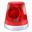 Pass this on to your entire family, neighborhood, acquaintances, friends, colleagues, coworkers ... etc. etc... and its environment in general ...:If they get to contract the Covid-19 ... which is not a virus as they have made us believe, but a bacterium ... amplified with 5G electromagnetic radiation that also produces inflammation and hypoxia.They will do the following:They are going to take Aspirin 100mg and Apronax or Paracetamol. Why?  * Because it has been shown that what Covid-19 does is to clot the blood, causing the person to develop a thrombosis and the blood not to flow and not to oxygenate the heart and lungs and the person to die quickly from cannot breathe*In Italy they screwed up the WHO protocol and did an autopsy on a corpse that died from Covid-19 ... they cut off the body, opened the arms, legs and other sections of the body and realized that the veins were dilated and clotted blood, all veins and arteries filled with thrombi, preventing the blood from flowing normally and carrying oxygen to all organs, mainly the brain, heart and lungs, and the patient ends up dying,Already knowing this diagnosis, the Italian Ministry of Health immediately changed the Covid-19 treatment protocols ... and began to administer to their positive patients Aspirin 100mg and Apronax ..., result: the patients began to recover and present improvements and the Ministry of Health released and sent home more than 14,000 patients in a single day.URGENT: transmit this information and make it viral, here in our country they have lied to us, with this pandemic, the only thing that our president comes out to say every day is data and statistics but not giving this information to save citizens, will be that It will also be threatened by the elites? ... we do not know, suddenly all the governments of the world, but Italy broke the norm ... because they were already overwhelmed and in serious chaos of daily deaths ..., now the WHO. ..would be sued worldwide for covering up so many deaths and the collapse of the economies of many countries in the world ... now it is understood why the order to INCINERATE or immediately bury the bodies without autopsy ... and labeled them as highly polluting. ..It is in our hands to carry the truth and hope to save many lives .... * SPREAD IN ALL NETWORKS URGENT!! * that's why the antibacterial gel works and the chlorine dioxide ... All the PANDEMIC is because they want to vaccinate and chip the masses to control them and reduce the World PopulationGOD SAVE USMay 23, 2020 Update: Several Doctors SummeryUnmasking the Science, You Aren’t Hearing on TV | COVID-19 Facts from the Frontlinehttps://www.youtube.com/watch?v=YgP_Au5RZVwChildren Are (Generally) SafeIgnored by the Media and Dr. Fauci: Nearly Twice as Many Children and Young Adults Died from Flu Than from China Coronavirus in Past Yearhttps://www.thegatewaypundit.com/2020/07/ignored-media-dr-fauci-nearly-twice-many-children-young-adults-died-flu-china-coronavirus-past-year Dr. Simone Gold Lots More on the Internet)https://www.youtube.com/watch?v=gjsrQMVyUfY Video Unavailable In Children, COVID Is ‘Certainly Very Mild’ Compared to Flu and Other Viruses, Halifax Doctor SaysIn Children, COVID Is ‘Certainly Very Mild’ Compared to Flu and Other Viruses https://www.theepochtimes.com/covid-is-certainly-very-mild-compared-to-flu-and-other-viruses-in-children-says-halifax-doctor_4202092.htmlThe flu and other common viruses pose more of a risk to children to date than COVID-19, says the chief of pediatrics at the IWK Health Centre in Halifax, noting that few children have been admitted to hospital due to the coronavirus.Dr. Andrew Lynk told CBC News that he remains far more concerned about the flu and other common viruses in children compared to COVID-19, even with the more transmissible Omicron variant now spreading in Nova Scotia.He said the IWK and other regional hospitals have seen “very few” child admissions due to COVID-19, and the two recent cases admitted during his shift at the children’s hospital in Halifax were discharged after a few days.“The ones that we have admitted have been mild and brief for the most part. It’s not to say that a child with certain high-risk factors couldn’t get quite sick from it, but we’re certainly not seeing that,” said Lynk, who is also the chair of the pediatrics department at Dalhousie University.There are some children who were infected with COVID-19 in the community and later tested positive while visiting the hospital for unrelated issues, he said, but there has been no spread of infection.Lynk noted that Omicron rarely causes severe illness, and most cases can be dealt with at home using the usual treatments for flu or the common cold.“There is a slight uptick [in hospitalizations], but it’s still pretty minimal in terms of in-patients and very minimal in terms of anybody with significant illness,” he said, adding that a check-in with other doctors on Dec. 6 reflected similar observations.By comparison, Lynk said 100 to 200 children are admitted to the hospital each year due to a highly contagious respiratory virus known as RSV, or respiratory syncytial virus. RSV can cause serious lung infections like bronchiolitis and can be especially threatening to infants and toddlers.An IWK statement issued in December 2021 noted that, since the cold and flu season began, many children have been coming to the IWK Health Emergency Department with cold symptoms, which often result from RSV.In addition, Lynk said roughly 70 children have been admitted to the IWK due to influenza, with some even ending up in intensive care.“About 10 of those will regularly end up in the ICU and occasionally we lose a child from the flu every year. We’re not seeing anything like that with COVID,” he told CBC.“Compared to RSV and flu in children, COVID is certainly very mild.”Pediatricians Support Return to School LearningLynk, along with eight other physicians in the Nova Scotia pediatric pandemic advisory group, have voiced support for the provincial government’s previous plan to allow students return to in-person learning at schools.In an open letter to Nova Scotia parents issued Jan. 6, the doctors said that “COVID infections are mild, and long-term symptoms are infrequent” for the vast majority of children and teenagers.“The risks to children and youth from not providing in-class learning outweigh the current risks related to Covid,” the doctors said in the letter.“Throughout the COVID-19 pandemic, people have caught infections mainly in the community and not from school contact. We recognize the Omicron virus may also spread in schools, but community and family gatherings are more likely to result in widespread infection.”Lynk also reiterated the importance of balance while minimizing the risks.“Probably the most dangerous part of going to school for most kids in the morning is getting on the bus or in a car, and we accept that risk every day,” he told CBC.“We appreciate that the Omicron variant is more transmissible, more contagious, and we are going to see spreads in school just like we would with RSV or influenza. But again, we’re hoping with good hygiene and masks that that will be kept to a minimum.”Nova Scotia announced in December that students will return after the holidays to in-class learning on Jan. 10, but later decided to switch to home learning for one week, to Jan. 17.On Jan. 7, Nova Scotia also renewed its state of emergency to continue the implementation of public health measures. The state of emergency took effect on Jan. 9 and will last until noon on Jan. 23.Kids and COVID: How Big Is the Risk?Kids and COVIDhttps://childrenshealthdefense.org/defender/kids-covid-risk A JAMA study that assessed COVID and other leading causes of death among various age groups found that between March and October 2020, the COVID mortality rate among children ages 5-14 was about one per million.COVID-19: False Test Results ‘Ruining’ Return to School + MoreCOVID-19: False Test Results ‘Ruining’ Return to Schoolhttps://childrenshealthdefense.org/defender/big-brother-news-watch Reports have emerged of pupils having to isolate after testing positive at school using the on-the-spot checks – only for a more reliable follow-up lab-based PCR test to find them negative.Schools Being Turned into PrisonsRemember when it was only “lockdown for 2 weeks to protect Grandma”?‘Sentenced to Isolation Prisons!’ – College Students Across America Are Being Subjected to A Horrid Psychological Experimenthttps://beforeitsnews.com/alternative/2020/09/sentenced-to-isolation-prisons-college-students-across-america-are-being-subjected-to-a-horrid-psychological-experiment-3730694.html Headmaster Refuses to Make Pupils Wear MasksHeadmaster Refuses to Make Pupils Wear Maskshttps://www.librti.com/page.php?i=item&id=37292 CDC Recommends US Schools Continue to Use MasksUS Schools Continue to Use Masks https://www.theepochtimes.com/mkt_morningbrief/cdc-recommends-us-schools-continue-to-use-masks_3817316.htmlSchools in the United States should continue to use masks for the 2020–21 academic year as not all students will be fully vaccinated, the U.S. Centers for Disease Control and Prevention (CDC) said on May 15.In its latest guidance, the CDC said all K–12 schools “should implement and layer prevention strategies and should prioritize universal and correct use of masks and physical distancing.”NIH Director Admits School Mask Mandates Are Not Based on Data of COVID-19’s Effect on ChildrenSchool Mask Mandates Are Not Based on Data of COVID-19https://www.theepochtimes.com/mkt_morningbrief/nih-director-admits-school-mask-mandates-are-not-based-on-data-of-covid-19s-effect-on-children_3952495.htmlNational Institutes of Health (NIH) director Francis Collins on Tuesday indicated that the push to make America’s youngest students wear masks at school is more due to concerns over potential school closures, rather than based on data of COVID-19’s impact on children’s health.Collins weighed in on the debate over mask requirements in American schools during an interview with “The Hugh Hewitt Show.” When asked by host Hugh Hewitt about recent federal recommendations that children in kindergarten through 3rd grade should wear masks, Collins said that although young children getting COVID-19 is rare, unmasked students could cause COVID-19 outbreaks at schools, forcing their peers to return to remote learning.Biden Admin Opens Civil Rights Investigations in 5 States That Ban School Mask MandatesBiden Admin Opens Civil Rights Investigations in 5 States https://www.theepochtimes.com/mkt_breakingnews/biden-admin-opens-civil-rights-investigations-in-5-states-that-ban-school-mask-mandates_3971745.htmlThe U.S. Department of Education announced on Aug. 30 that it has opened investigations in five Republican-led states that ban mask mandates in schools, saying such policy could be discriminatory against students with disabilities.In letters sent to chief state school officers of Iowa, Oklahoma, South Carolina, Tennessee, and Utah, the Education Department’s Office for Civil Rights (OCR) said it’s looking into whether these states discriminate against students with disabilities by denying them safe access to in-person learning.Petition to Unmask Children in SchoolsPlease Signhttps://form.jotform.com/202956489624266 Dear Dr. Bonnie Henry, Hon. Jennifer Whiteside, and the 60 school districts in B.C.,We are writing as concerned parents, who would like to counter the pressure you may be feeling from ‘other’ groups across the province.We have watched our children suffer since March; we want their new reality to end and for our children to return to what makes them children: play, touch, interaction, sports, learning facial cues, knowing they are safe and not secret “spreaders” of some possible illness, and the myriad of other experiences that make mentally healthy adults. We also would like for our children to be harmed no further from the current mandates the schools have put in place themselves under the incorrect guise that they were "made to follow" certain rules. Everything has been a ‘suggestion’, and therefore schools have the right to reject said ‘suggestions.Masking:No long-term studies have been done on children wearing masks. So far globally, 5 children have died while wearing masks.We are shocked that the schools have bought into the wearing of non-medical masks as children are touching their faces MORE than they would be on a regular basis. Children will create a bacterial breading ground in their masks through the constant adjusting of them within that moist environment. Many bacteria that we breathe out are harmless unless they are allowed to accumulate. I have heard from teachers in Ontario who are starting to show some symptoms of mask illnesses: constant headaches, nausea, vertigo, skin rashes, staph infections etc.Dentists Have Recognized Negative Health Outcomes and Called This “Mask Mouth”. https://www.washingtonexaminer.com/news/mask-mouth-dentists-warn-prolonged-use-of-masks-leading-to-poor-oral-hygieneWho is then liable if our children get ‘mask mouth’, or any of the other myriad of issues that can result from improper mask wearing?THE WHO: “Several studies found that factors such as warmth, irritation, breathing difficulties, discomfort, distraction, low social acceptability and poor mask fit were reported by children when using masks. So far, the effectiveness and impact of masks for children during play and physical activity have not been studied; however, a study in adults found that N95 respirator and surgical masks reduced cardiopulmonary capacity during heavy exertion. The benefits of wearing masks in children for COVID-19 control should be weighed against potential harm associated with wearing masks, including feasibility and discomfort, as well as social and communication concerns.Factors to consider also include age groups, sociocultural and contextual considerations and availability of adult supervision and other resources to prevent transmission. Given the limited evidence on the use of masks in children for COVID-19 or other respiratory diseases, including limited evidence about transmission of SARS-CoV-2 in children at specific ages, the formulation of policies by national authorities should be guided by the following overarching public health and social principles: • Do no harm: the best interest, health and well-being of the child should be prioritized. • The guidance should not negatively impact development and learning outcomes. • The guidance should consider the feasibility of implementing recommendations in different social, cultural and geographic contexts, including settings with limited resources, humanitarian settings and among children with disabilities or specific health conditions.”file:///D:/Covid/masks/WHO-2019-nCoV-IPC_Masks-Children-2020.1-eng.pdfMany experts in the field, from OSHA experts to neurologists, have spoken out against improper masking in general, as well as masking children, “For children and adolescents, masks are an absolute no-no. Children and adolescents have an extremely active and adaptive immune system and they need a constant interaction with the microbiome of the Earth. Their brain is also incredibly active, as it is having so much to learn. The child’s brain, or the youth’s brain is thirsting for oxygen. The more metabolically active the organ is, the more oxygen it requires.  In children and adolescents every organ is metabolically active.To deprive a child’s or an adolescent’s brain from oxygen, or to restrict it in any way, is not only dangerous to their health, but also absolutely criminal. Oxygen deficiency inhibits the development of the brain, and the damage that has taken place as a result CANNOT be reversed.” - Dr. Margarite Griesz-Brisson MD, PhD.Dr. Griesz-Brisson is a Consultant Neurologist and Neurophysiologist with a PhD in Pharmacology, with special interest in neurotoxicology, environmental medicine, neuroregeneration and neuroplasticity. This Is What She Has to Say About Masks and Their Effects on Our Brains:https://www.globalresearch.ca/covid-19-masks-crime-against-humanity-child-abuse/5726059The Largest Study to date out of Germany has shown: Results: “By 26.10.2020 the registry had been used by 20,353 people. In this publication we report the results from the parents who entered data on a total of 25,930 children. The average mask-wearing time was 270 minutes per day. Impairments caused by wearing a mask were reported by 68% of the parents. These included irritability (60%), headache (53%), difficulty concentrating (50%), less happiness (49%), reluctance to go to school/kindergarten (44%), malaise (42%) impaired learning (38%) and drowsiness or fatigue (37%).”A London public high school teacher has written an email to a city hall committee asking politicians and health authorities to quash the city's controversial pandemic face-covering bylaw, calling masks an "egregious and unforgivable form of child abuse and physical assault." This Teacher Also Points Out How Politicized the “Mask Debate” Has Become, That Even If Children Refuse to Wear a Mask Now, They Are Bullied.https://www.cbc.ca/news/canada/london/beal-teacher-masks-1.5739327The fact that we are making our kids and teachers wear fabrics such as the “disposable” masks made from polypropylene, a known endocrine disrupter, which is the reason Health Canada calls it a toxin, is frankly shocking.  Toxic Leaching from Polypropylene Plasticshttp://www.toxicswatch.org/2008/11/toxic-leaching-from-polypropylene.htmlMost parents will buy their kids BPA free water bottles but are now being forced to allow them to heat up and breath in polypropylene. The majority of cloth masks are made in China which has extremely lax regulations around pesticides, formaldehyde and other toxic chemical usages on their cotton, rayon, and polyester fabrics (masks included). Toxic fabrics: The Dirty Little Secrets of the Fashion Industryhttps://breastcancerconqueror.com/toxic-fabrics-the-dirty-little-secrets-of-the-fashion-industry/5 Toxic Fabrics That Can Be Harmful to Your Health and What You Can Wear Insteadhttps://brightside.me/inspiration-health/5-toxic-fabrics-that-can-be-harmful-to-your-health-and-what-you-can-wear-instead-794780/)Have we ever asked children to wear cloths over their faces, not even asking what the fabric is made of or where it comes from? “However, if even a small portion of mask fibers is detachable by inspiratory airflow, or if there is debris in mask manufacture or packaging or handling, then there is the possibility of not only entry of foreign material to the airways, but also entry to deep lung tissue, and potential pathological consequences of foreign bodies in the lungs.”Explore Science Topics https://www.researchgate.net/publication/344360577_Masks_false_safety_and_real_dangers_Part_1_Friable_mask_particulate_and_lung_vulnerabilityExposure to larger amounts of chemicals than in previous years:The fact that schools are cleaning multiple times a day, asking children to USE the spray, making children use hand sanitizer (when we know Health Canada has already recalled approximately 50 types) and causing a potential breeding ground for ‘super bugs’ is quite a disturbing experiment with our children.This Is the Ingredients List for the Cleaner Used at One Local Public School:(https://www.dustbane.ca/products/vangard)Chemical name / Nom du produit chimique CAS number / Numéro CAS Quantity / Quantité (%) Didecyldimethylammonium chloride 7173-51-5 1 – 5 , Alkyl(C12-C16)dimethylbenzylammonium Chloride 68424-85-1 1 – 5,  Tetrasodium ethylenediaminetetraacetate 64-02-8 0.1 – 1 Alcohols (C12-15) ethoxylate / Alcool (C12-15) éthoxylate 68131-39-5 0.1 – 1 Ethanol / Éthanol 64-17-5 0.1 – 1 Fragrance / Parfum Mixture / Mélange 0.1 –Are you aware that studies done on dimethylbenzylamine ammonium chloride have found large effects on reproductive rates in mice? The study showed that the chemical stayed on their caging material for several months after stopping usage; as well, there was a significant morbidity in mice mothers close to giving birth.Exposure to Common Quaternary Ammonium Disinfectants Decreases Fertility in Mice  https://www.ncbi.nlm.nih.gov/pmc/articles/PMC4260154/A Study on Topical Affects and Reproduction: https://www.ncbi.nlm.nih.gov/pmc/articles/PMC6391722/The study below shows neural tube defects associated with topical application of cleaners. Mice with ambient exposure showed the same level of reproductive toxicity as those fed the QACs. The 2017 study also found increased placental abnormalities and late gestation fetal deaths – evidence of hard selection sufficient to lead to an absence of late NTDs in late-gestational fetal deaths. The study also found that the neural tube defects lasted two generations – pointing to an epigenetic effect.Ambient and Dosed Exposure to Quaternary Ammonium Disinfectants Causes Neural Tube Defects in Rodents https://www.ncbi.nlm.nih.gov/pmc/articles/PMC5905424/The results from the 2017 study are unambiguously strong and are the result of a collaboration between the US CDC and the US National Institute for Occupational Health and Safety. Combined, these studies have provided ample evidence that should have raised an alarm to the use of QACs by humans anywhere – and should now lead to the cessation of the use of QACs to disinfect airlines or other places inhabited by human. A 2017 Study of Nurses Exposed to QACs Found a Reduction in Reproductive Potential.  https://www.ncbi.nlm.nih.gov/pmc/articles/PMC5840865/Mental Health:We do not want our children to participate in a global experiment with their mental, and physical health. “Since the outset of the pandemic, we have been worried that children were being disproportionately impacted by the pandemic. Early indicators from this report suggest that children’s health is in jeopardy,” says Sara Austin, founder and CEO of Children First Canada. “How the government chooses to respond will change the trajectory of children’s lives.”Calgary, September 1, 2020 - A new report documents how Canadian children have been adversely impacted by the COVID-19 pandemic. The findings of Raising Canada 2020 reveal that many of the top threats to childhood, including mental illness, food insecurity, child abuse, physical inactivity and poverty may be increasing – or are in danger of increasing – because of the pandemic. This report highlights new data related to these threats and points to emerging concerns.Statistics Confirm That COVID-19 Poses a Direct Threat to Child Health and Well-Being in Canadahttps://childrenfirstcanada.org/news/2020/9/1/child-advocates-ring-the-alarm-as-new-report-highlights-unprecedented-impact-of-covid-19“We see kids every day, telling us they’re struggling. They wish they can go back to their normal lives.” ~Dr. Kia Carter, medical director of psychiatry, Cook Children’s. (Via CBS News) "The indirect side effects of this pandemic are having an alarming impact on Canada’s children. Pam Seatle finds out why kids are now at a higher risk of poverty, violence, and poor mental health."COVID-19 Impacting Mental Health of Canadian Childrenhttps://toronto.citynews.ca/video/2020/09/01/covid-19-impacting-mental-health-of-canadian-children/Many parents have watched our children suffer with on-line/remote learning, depression, loss of sports, loss of concerts/festivals/fairs/proms/dances, loss of physical touch from peers, suffering from becoming afraid of other humans, loss of identity when masked, masking health issues, headaches from chemicals, bullying from not wearing a mask, suffering chemical sensitivity on their hands, suffering lack of purpose. While globally, 10,000 children a day go hungry from lack of access to food (directly related to the epidemic), others suffer at the hands of abusive parents, that would normally have been noticed by a teacher, and sadly, some take their own lives.We, the parents below, do NOT want our children to be made to stay home with their siblings when they are HEALTHY, but may have been in some vicinity of another human who tested “positive”. We do not want our children force masked. We do not want our children to become sicker though massive exposure to chemicals, while simultaneously being unable to interact with normal pathogens that help build their immune system.We Reject the “New Normal”.Signed: Submit 
Powered by JotFormMask Impurities Pictures???Covid Masks, Vaccines and Unsolved Mysterieshttps://www.brighteon.com/c5e903b9-c905-487e-93fe-73732a30b7e9How To STOP MASKING CHILDRENLiberty Talk Episode- Taking the Child Abuse Masks Off Our Children -Action Needed from Allhttps://www.librti.com/page/view-video?id=213 Liberty Talk Episode- I Interview Amanda Forbes, Tania T, Alicia Johnson, and Danielle Pistillihttps://www.librti.com/page/view-video?id=212 Parents Rally and Replace the School BoardWhen Parents Attackhttps://sonsoflibertymedia.com/when-parents-attack-parents-run-off-school-board-elect-new-board-end-mask-mandate-video/ See videos (particularly the third) under “Parent’s rally for Vail School District near Tucson to drop mask mandate at schools”You Saw It (MIRRORED)The Roadmap to Freedomhttps://www.brighteon.com/77c94ec1-96f9-41e7-ba0f-ad194202c692Covid Policies are Destroying Our ChildrenENOUGH IS ENOUGH: The Politics of COVID-19 is DESTROYING Our Childrenhttps://www.glennbeck.com/radio/enough-is-enough-the-politics-of-covid-19-is-destroying-our-childrenThe Impact of the Pandemic on Children, and What it Bodes for Their Future Mental HealthThe Impact of the Pandemic on Childrenhttps://www.theepochtimes.com/the-impact-of-the-pandemic-on-children-and-what-it-bodes-for-their-future-mental-health_3674171.html Pod Childrenhttps://www.wenatcheeworld.com/news/coronavirus/back-at-school-pandemic-continues-but-life-goes-on-at-wenatchee-and-eastmont-highs/article_b9d7ae06-762e-11eb-abef-bbb60008f62a.html Toronto Sun… Isolate Children for 14 Dayshttps://www.librti.com/page.php?i=item&id=36788 Young People Lives Being Destroyed by Idiotshttps://brandnewtube.com/watch/young-people-s-lives-being-destroyed-by-idiots_SuDaQ6UVPHrWeR1.html Schools are Destroying Our Childrenhttps://www.youtube.com/watch?v=oLU5gF2ipkw&list=TLGGcztqB5aT6ewwNzAzMjAyMQ Indoctrinating ChildrenTeaching ‘All White People are Racist’https://www.librti.com/page.php?i=item&id=35696 Math is Not ‘Rasist’https://spectator.org/woke-math-oregon/ Online Schools by AIhttps://www.librti.com/page.php?i=item&id=35119 Electronic Education IssuesPreschoolers' Extensive Electronic Media Use Linked to Emotional/Behavioural Issueshttps://medicalxpress.com/news/2021-03-preschoolers-extensive-electronic-media-linked.html Protect the Children from the Great ResetProtect the Children from the Great Reset, Do Not Allow This to Become Their Normalhttps://www.librti.com/page.php?i=item&id=38485 00:14-Children of the Great ResetVaccines for Kids Likely to Get Green Light in Upcoming School Year: Surgeon GeneralCOVID-19 Vaccine for Children Under 12 https://www.theepochtimes.com/mkt_morningbrief/vaccines-for-kids-likely-to-get-green-light-in-upcoming-school-year-surgeon-general_3934197.htmlU.S. Surgeon General Dr. Vivek Murthy has said he believes it’s likely that a COVID-19 vaccine for children under 12 will be given emergency use authorization during the next school year.Murthy made the remarks during an appearance on the “Skimm This” podcast.“What are the odds that a vaccine for kids under 12 will be approved during the next school year?” Murthy was asked as part of the podcast’s “lightning round.”“I think the odds are high,” Murthy responded.School Trustees Mock ParentsAll Trustees of School Board Resign After Mocking Parents Wanting Schools Reopenedhttps://www.dailywire.com/news/hot-mic-all-trustees-of-school-board-resign-after-mocking-parents-wanting-schools-reopened Texas School District Proves Children Don’t Need MandatesA Rural School District in Texas Defied the Experts and Orders from its Government Mastershttps://www.theblaze.com/news/texas-school-district-no-masks-distancing-students-thriving A rural school district in Texas defied the experts and orders from its government masters when it came to face masks and social distancing in reaction to the coronavirus pandemic. Instead of bowing to pressure, the district worked with parents to open schools in August without COVID restrictions or mandates — and by all accounts, the students are thriving.https://dfw.cbslocal.com/2021/03/08/rural-peaster-isd-texas-masks-distancing-students-academically/ CDC Says Children Can Get Within 3 Feet at Summer CampChildren Attending Summer Camp Can Get Within 3 Feet of Each Otherhttps://www.theepochtimes.com/mkt_morningbrief/cdc-says-children-can-get-within-3-feet-at-summer-camp_3790518.htmlWASHINGTON—Children attending summer camp can get within 3 feet of each other but should wear masks to limit the spread of COVID-19, according to fresh guidance issued by the U.S. Centers for Disease Control and Prevention.The CDC’s updated recommendations for camps, issued on Saturday, have been eagerly awaited by parents as the end of the school year approaches.Ontario Lawsuit for the ChildrenIf you're in Ontario there is a childrens' class action lawsuit being put together. At the moment it is for Simcoe region but there are others in the works for around Ontario. This is in regard to the masking of children in schools, and the myriad of harm being done by the education system to our children because of protocols. The lawsuit will be against the Ont. Prov. Government, the Boards of Education, the Superintendants and Trustees, and could involve principals as well. Please email Carly Benjamin to share your experiences. This suit will be filed sometime in the next few weeks. Her email is: info@legalhelpgroup.ca They will also send you a link to the next zoom call (the first one was held Mar. 12, and it was excellent with many parents speaking up!). Please share. Thank you!Doctors Given Power to Vaccinate Young Children without the Knowledge of ParentsParents Won’t Have Information to Protect Child from Vaccine Injuryhttps://www.nvic.org/NVIC-Vaccine-News/June-2021/dc-minor-consent-to-vaccination.aspxExcellent ‘Vaccine’ Resource!COVID Follow-UpThe Cure is Worse Than the Disease.https://www.corbettreport.com/coronavirus-the-cures-will-be-worse-than-the-disease/Almost Half of US Voters Believe Health Officials Miss-leadingNearly Half of U.S. Voters Believe Health Officials have been Misleading with COVID Datahttps://planetfreewill.news/nearly-half-of-u-s-voter-believe-health-officials-have-been-misleading-with-covid-data/ The Myth of the Greater GoodBy Wendy McElroyIn entry-level philosophy class, a professor will often present a scenario that seems to challenge the students’ perspective on morality.The argument runs something as follows: “The entire nation of France will drop dead tomorrow unless you kill your neighbor who has only one day to live. What do you do?”Or “You could eliminate cancer by pressing a button that also kills one healthy person. Do you do so?”The purpose is to create a moral dilemma.The questions pit your moral rejection of murder against your moral guilt for not acting to save millions of lives.In reality, the questions are a sham that cannot be honestly answered.They postulate a parallel world in which the rules of reality, like cause and effect, have been dramatically changed so that pushing a button cures cancer. The postulated world seems to operate more on magic than reality.A depiction of the Trolley Problem, a thought experiment in philosophy introduced by Philippa Foot in 1967 that is designed to pose a moral dilemma.The Moral Case Against Lockdownshttps://www.youtube.com/watch?v=-erYbqTB8G0Because my moral code is based on the reality of the existing world, I don’t know what I would do if those rules no longer operated.I presume my morality would be different, so my actions would be as well.As absurd as they are, these are considered to be the “tough” moral questions.In grappling with them, some students come to believe that being true to morality requires the violation of morality in a profound manner; after all, there is no greater violation than the deliberate murder of another human being.But how can the life of one outweigh those of millions in your hands? At this point, morality becomes a numbers game, a matter of cost-benefit analysis, rather than of principle.This is not an expansion of morality, as the professor claims, but the manufacture of a conflict that destroys morality. In its place is left a moral gray zone, a vacuum into which utilitarianism rushes.Portrait of Jeremy Bentham by Henry William Pickersgill. Bentham is regarded as the founder of modern Utilitarianism.Suddenly, it becomes obvious that the good of the many outweighs the murder of the one. The collective outweighs the individual.Is It Ethical to Kill a Few For the ‘Greater Good’?This is a very real dilemma for many people… I think because they haven’t thought it through… And it a very REAL question for today’s times, the answer of which will determine our future.Here’s a start to study.Interestingly, this argument was used as justification for murdering Jesus.  "It's better for one man to die than the whole nation perishes."  It didn't work out for them, as the whole nation perished in 70 A.D.Don’t Kill Your Neighbor
(Or the Myth of the Greater Good)  You’re a doctor.Five of your patients are in dire need of organ transplants.You need a heart, a pair of lungs, a kidney, a colon, and a liver STAT! -- or they’ll all die within 48 hours.While you’re thinking about what to do, your neighbor, Frank, walks in for a routine check-up.You go through the motions only to notice something strange… and strangely miraculous:Frank is an exact match to ALL five patients.Mind swirling, you excuse yourself and leave the room to think.“Should I?” you ask yourself. “Could I? Is it right?”“Do I kill Frank to save these five people?”Would You Kill Frank?Ah, the moral dilemma.This story above is a derivative of what’s known as the “Trolley Problem,” first introduced to the world by British philosopher Phillipa Foot, the granddaughter of Grover Cleveland.It’s a popular dilemma.The Internet has no shortage of memes spawning from the “Trolley Problem.”It might seem elementary, but the way you answer the “Frank Question” reveals how you think about much bigger questions…No less, the question of the “greater good”.Says contributing writer (of both Laissez Faire and Classical Wisdom) Wendy McElroy…“The philosophical questions lead directly into politics because murdering a person for the greater good is not merely a moral question, but also one of individual rights.”In today’s featured piece below, McElroy dives into the “Frank Question” And shows you why the justification behind Frank’s death is responsible for hundreds of millions of deaths of innocent people throughout history.And, by the way, if you’re thinking about killing Frank…Please read on.The uncomfortable truth about deathThe pandemic has forced us to confront our mortality - and that is no bad thingThe Uncomfortable Truth about Deathhttps://unherd.com/2021/01/the-uncomfortable-truth-about-death L2 FAQ:FAQ:DOES THE SARS-CoV-2 VIRUS EXIST?Yes, like many other viruses.IS COVID-19 CONTAGIOUS?Yes, like all flu and common cold.  The common cold is also a Coronavirus ARE THE COUNT OF INFECTED AND DEAD BY THE VIRUS CERTAIN?No. It’s been discovered that the PCR test is returning up to 90% false positives (the people are not sick).
And the true number of ‘deaths by COVID-19’ is likely as few as 1% of the miss-reported ‘high’ number, because the actual causes of deaths were other diseases.WAS THE VIRUS CREATED?NO.  But evidence indicates an existing virus was manipulated in a series of laboratories (Fort Detrick > Wuhan) to be ‘gain of function (IE: weaponized).   The ONE novel feature of this virus is that it is mostly a BLOOD disease, not a respiratory disease.  This novel feature has been MISSED by most Doctors resulting in miss-treatment and un-needed deaths.How Big Are Coronavirus Particles?The coronavirus particles (referred to as virirons) are spheres with a diameter of approximately .125 microns. The virus has a range of sizes. Coronavirus particles range in size from about .05 microns and up to about .3 microns in diameter which is much smaller than most airborne particles. Scientists have used electron microscopes to measure how big the corona virus is and many have tested filtration to capture the coronavirus particles which are spheres.How Long Can the Coronavirus Stay in the Air?Aerosolized coronavirus can remain in the air for up to three hours. (source: Harvard Health)What is PM2?The PM2.5 name comes from these filters' use as protection against Particulate Matter particle size which is 2.5 microns in diameter, which is the smallest and most dangerous form of air pollution. Airborne virions like the Coronavirus are even smaller than PM2.5 (the Coronavirus's lipid envelope is about 120 nanometers across).How SMART is the SARS-CoV-2 virus?Smart enough to not infect people who are rioting but will infect people gathering for a birthday party. So, allow the riots to happen but stop all normal social gatherings. Smart enough to not infect people in a crowded airplane for hours but will infect people 6 feet apart in a sanitized church for an hour. So, allow air flights but NO church services.I was showing the hypocrisy of some of the ‘rules’…
Virus’ are not alive and not ‘smart’.  They are bits of inactive RNA that do NOTHING unless they are placed in contact with a receptive cell.The attempts to ‘change’ what have worked to keep humanity healthy for millennia do NOT make any scientific sense; to those who bother to LOOK at the FACTS we NOW KNOW.They release criminals from prison because they MIGHT get the virus and then they put healthy people in prison for not complying with illegal tyrannical mandates.We need to wake people up to the ACTUAL ISSUE.   It’s NOT about the virus and it NEVER WAS.Dr. Mike’s OpinionDoctor Fact-Checks Media on Coronavirushttps://www.youtube.com/playlist?list=PLJRbJuI_csVDDJXtC8wm5UcVKV_CNP84j  0:26-Containing the Virus3:07-Herd Immunity, Quarantine those who are Sick4:24-Dissapointed in Written Media6:38-80% of Cases are Mild7:24-We Need People to be Prepared, Numbers Will Go upCan Pets transmit the virus?Should I use soap to wash my produce?Is it OK to throw a mini party if we all stay 6 feet apart?Should I be taking an immune boosting supplement?If not supplements how can I boost my immune system?Is COVID-19 an airborne virus?What can I do to lower my anxiety and depression during quarantine?Is it true that taking ibuprofen can make the COVID-19 symptoms worse?Should the general public be wearing masks to decrease the spread of COVID-19?Is ordering food delivery safe?The WHO FAQ (Needs to be Rebutted)Science in 5, Episode 1https://www.facebook.com/WHO/videos/9181950320415070:37-What is herd immunity?1:42-60 to 70% of the Population is Needed for COVID-19 herd Immunity2:45- Vaccine, can Achieve Immunity and Herd Immunity SafelyDo You Trust WHO?WHO Experts Explain the Science Related to COVID-19https://drsircus.com/general/do-you-trust-world-health-authorities/ Trust WHOhttps://www.amazon.co.uk/gp/video/detail/B079XRLSCK/ref=atv_dp_share_cu_r?r=slt-eml-bck-a2e0&utm_source=sailthru&utm_medium=email&utm_campaign=bck-04202020update&utm_term=What is ‘Herd Immunity’?Note change in definition.Is ‘Herd Immunity’ Good?It would be… If there wasn’t another agenda in play.It’s not…
Because if we appropriately depended on our innate immunity (as we have for millions of years)…
the Vaccine Vested Interest cannot make trillions of dollars while decimating the world population down to a level that will stop global warming.If you are listening to the Propaganda, you KNOW we MUST reduce Global Warming or we will ALL DIE!Our Over-Lords (who know better than the ‘herd’) know that humans are a virus on the planet and need to be (mostly) eliminated.Luckily, they can be vaccinated against. The ones that survive the vaccination and the ensuing genocide will be a lot stronger. It’s a win win.Getting a portion of the herd to voluntarily accept the vaccine is the first step in getting rid of the old, useless and gullible. Those deaths can then be used to frighten a large portion of the remainder into taking the ‘vaccines.Then they’ll segregate the vaccinated from the un-vaxxed so they can concentrate on coercive means to get everyone vaccinated. The vaccinated will assist in this process because they will not be able to stand seeing people not do what they did.Gradually, as the herd is culled (after about 7 billion deaths) the remainder will be the most productive and intelligent, some might even still be fertile.Let’s examine some facts…When Have We Reached Herd Immunity?A LOT sooner than initially thought.  It seems that 60% to 80% of the world is ALREADY immune to the SARS-CoV-2 virus because SARS-CoV-2 shares enough similarity to the common cold and previous corona viruses that pre-existing T-cell responses cause “functional basis for postulated heterologous immunity in SARS-CoV-2 infection”.THE CYBER ATTACK ON TRUTHhttps://thehighwire.com/videos/the-cyber-attack-on-truth/ 8:00-Wiping out Truth across Social Media platforms9:50-Coronaviruses, “Like the common Cold” 12:00-Masks, Carbon dioxide levels when wearing one15:30-Vitamin C is absolutely Critical  21:00-Imperial Model came Crashing down 28:00-Censorship on social media45:33-Hydroxychloroquine banned by Pharmacy for Coronavirus Treatment  52:18-War for Truth, Hydroxychloroquine for Treatment 1:07:13-Social Media silencing Doctors1:23:52-Jenny Beth Martin, Speaks out for the Frontline Doctors1:34:10-Jeffrey Barke, no evidence Children are at risk, Follow the Science and open Schools, Herd Immunity matters, Hydroxychloroquine banning is Political 1:47:35-This is about the VaccineBill Gates doubts FDA & CDC can be trusted on Covid & vaccines. Sure, let’s trust a non-doctor billionaire who can’t keep viruses out of his own computers and has publically stated that he wishes to reduce the world population by billions. https://www.rt.com/op-ed/500879-gates-conflict-interest-vaccines-trust/ The bottom line is that we actually reached effective Herd Immunity by the end of July 2020.  Because as ‘cases’ rise (due to general testing of the population proving that most of the population has been infected) the deaths are falling (due to the disease infecting fewer NEW people, aka “Herd Immunity”).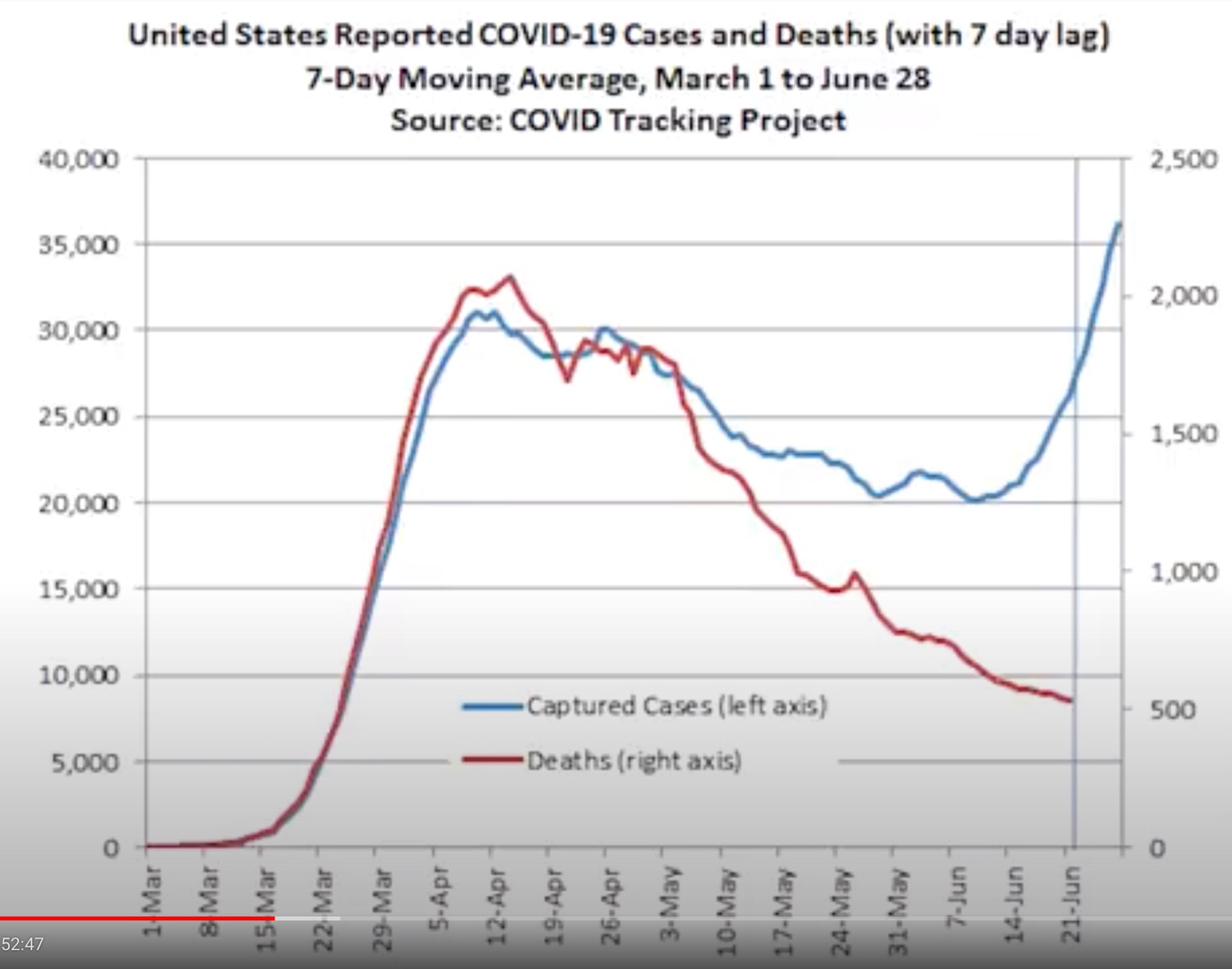 Common Cold Helps Achieve Herd Immunityhttps://www.the-scientist.com/news-opinion/does-the-common-cold-protect-you-from-covid-19--67792Stanford Herd Immunity Theory https://patch.com/california/paloalto/medical-experts-blast-calif-coronavirus-herd-immunity-theory Herd Immunity Has Been Achieved for COVID 19Great Barrington Declaration Author Refuses to Back Down Over Herd Immunityhttps://www.youtube.com/watch?v=RZKXce5e4Xg&feature=youtu.be Animals Being Killed from FEARDutch Farmers Will Kill 10,000 Mink for Fear of Coronavirus. Are Pigs and Cattle Next?  What About Cats?https://www.rt.com/news/491071-netherlands-cull-mink-animals/ Should We Open Schools?19 Doctors Speak Out About Hydroxychloroquine https://www.bitchute.com/video/c7rrMPoXqGvn/ Norwegian Health Chief, “No Need to Close Schools”https://www.youtube.com/watch?v=j2ewxCPtw7w Lockdown is Putting Children at Riskhttps://video.foxbusiness.com/v/6172461113001/#sp=show-clips CDC Chief Says Coronavirus Ability to Cause Significant Illness in Children 'Very Limited'https://www.urdupoint.com/en/world/cdc-chief-says-coronavirus-ability-to-cause-s-969201.html If COVID Fatalities Were 90.2% Lower, How Would You Feel About Schools Reopening?https://www.greenmedinfo.com/blog/if-covid-fatalities-were-902-lower-how-would-you-feel-about-schools-reopening The Uncomfortable Truth About Reopening Schoolshttps://www.youtube.com/watch?v=j0j1ZXEeQAIChildren NOT (significantly) at risk and NOT vectorsDr Kelly Victory Discusses Covid-19 Medical Facts on Dose of Dr Drew1. https://www.youtube.com/watch?v=AV1OXkfu-uoAmount of Nasal Protein Receptors Possibly Linked with COVID-19 Susceptibility2. https://www.pharmalive.com/amount-of-nasal-protein-receptors-possibly-linked-with-covid-19-susceptibility/ Health Fact Check: What Role Do Kids Play in Spreading the Coronavirus? – CNN
3. https://www.thelivefeeds.com/health-fact-check-what-role-do-kids-play-in-spreading-the-coronavirus-cnn/Back to School Realityhttps://www.youtube.com/watch?time_continue=1268&v=HWFicuViGSg&feature=emb_logoWhat is a Placebo?New Evidence Placebos Work, Even When People Know They're Placeboshttps://newatlas.com/medical/evidence-placebo-non-deceptive-honest-study-emotional-distress Placebos Can Lower Emotional Distress, Even When People Know They're Taking Placeboshttps://www.sciencealert.com/placebos-can-lower-emotional-distress-even-when-people-know-they-re-taking-placebos WE ARE CHANGE.orgWEARECHANGE 1. https://wearechange.orgBILL GATES MAKES SHOCKING ADMISSION!2. https://wearechange.org/bill-gates-makes-shocking-admission/FAQ: When Will the COVID-19 be Over?For YOU… “When” is answered by when you are willing to accept the facts. For the Vaccine Vested Interest… Never! They have us by the throat now and will push their Armageddon Agenda 21 on us until most of us are dead or Vaccine Slaves. Only steadfast belief that God will eventually win, as per Revelations, offers any hope, and then ONLY for those that do NOT get the “Mark of the Beast”.“How” we will know the ‘pandemic’ is over is just by looking at the facts.  Facts that would NORMALLY (via science) convince anyone with functioning neurons. I WISH our politicians had enough ‘common sense’ to look at the facts.Fact 1:
There was never an actual crisis until the Vaccine Vested Interest MADE IT a crisis by locking down the world (using Vested Interest controlled Media to create hysteria).  The virus was ALREADY spread worldwide in MARCH of 2019, known by testing archived sewage samples. Fact Check: Researchers Found Coronavirus in March 2019 Wastewater; More Study Neededhttps://www.usatoday.com/story/news/factcheck/2020/07/07/fact-check-coronavirus-found-march-2019-wastewater-sample/5350878002/ There were NO excess deaths UNTIL the lockdowns, even though the virus was spread worldwide for a YEAR before the lockdowns.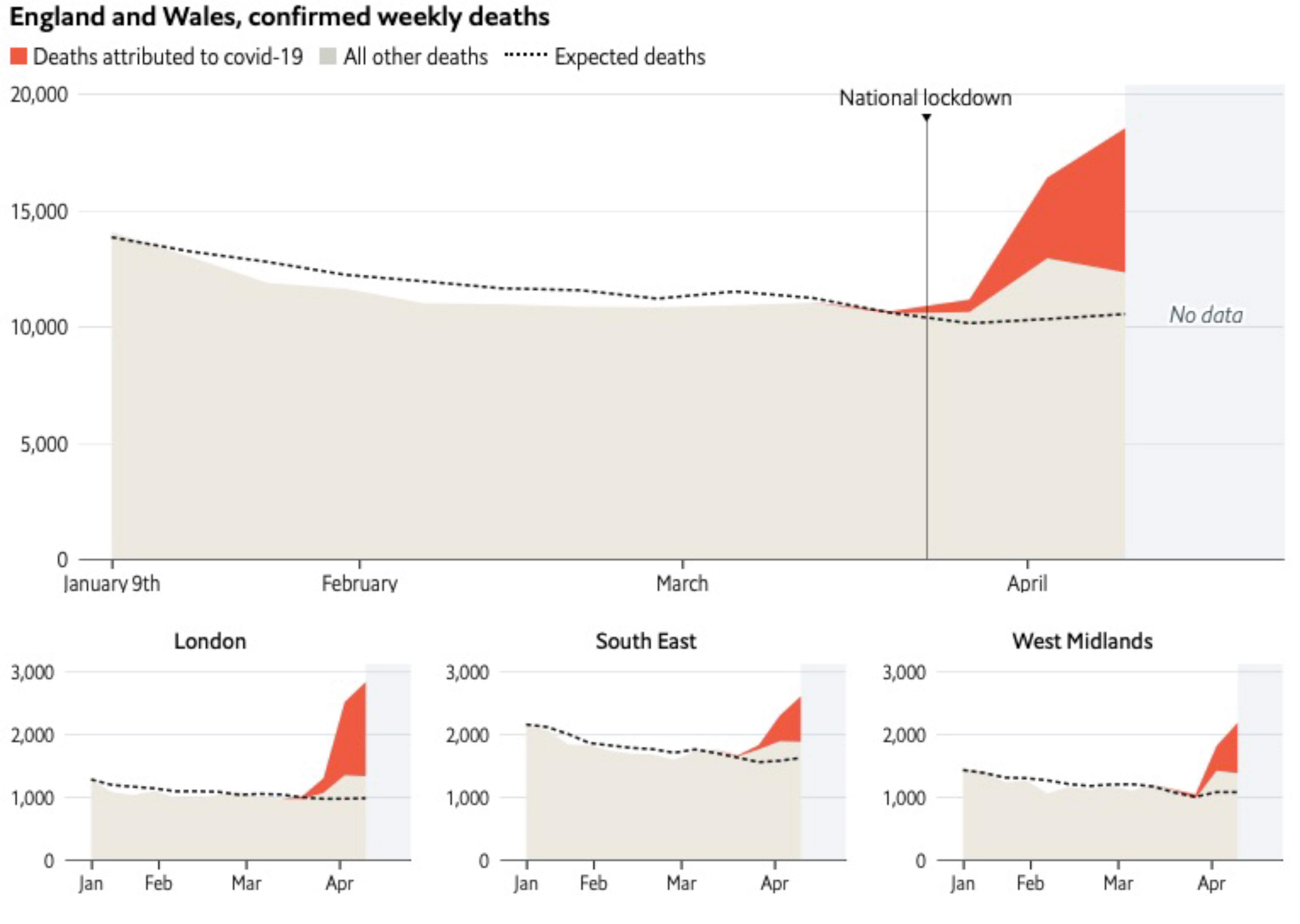 So, it was side effects of the lockdowns that caused the excess mortality.  Not saying that there isn’t a virus or that people aren’t dying, but I AM saying that the virus is LESS deadly than the common flu and that people die every day.  At the time of the lockdown more people had died from the common flu than the virus.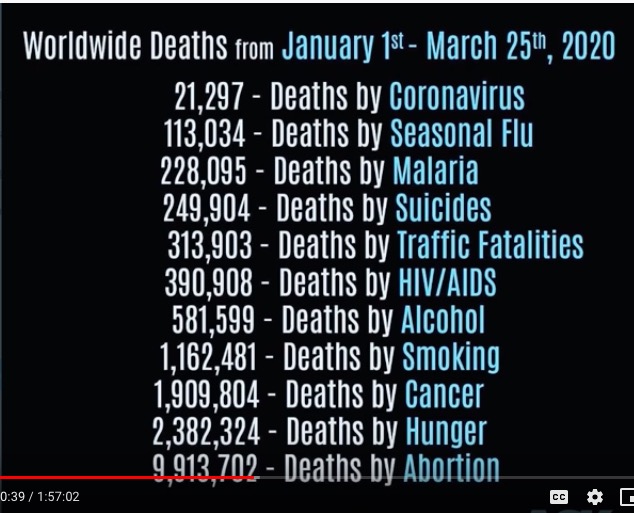 But after the lockdowns a miracle… The common flu nearly disappeared, ALL deaths were attributed to the virus du jour.  Fact 2:Even with all the fiasco of asking people to lockdown for two weeks to ‘flatten the curve’, the ‘Pandemic’ ended about mid-June 2020.We initially locked down like good little sheeple because we didn’t KNOW any better and we were scared out of our minds, me too…But then SOME of us started noticing ‘inconsistencies’ like the disease is NOT a lung disease, it is a BLOOD disease, which is more appropriately treated with ionophores (like hydroxychloroquine) and zinc (virtually 100% of such treated live) than with ventilators (90% of the people put on ventilators die).  The trick is to get the blood carrying oxygen again…  People were dying of hypoxia because the BLOOD couldn’t accept oxygen, so ventilators are useless.Post-Mortem Results are Gradually Revealing the Pathophysiology of Covid-19 Diseaseshttps://www.jamiiforums.com/threads/post-mortem-results-are-gradually-revealing-the-pathophysiology-of-covid-19-diseases.1714322/ And we noticed that as the death toll started dramatically dropping… The propaganda from the Vaccine Vested Interest shifted to counting ‘cases’ instead of ‘deaths.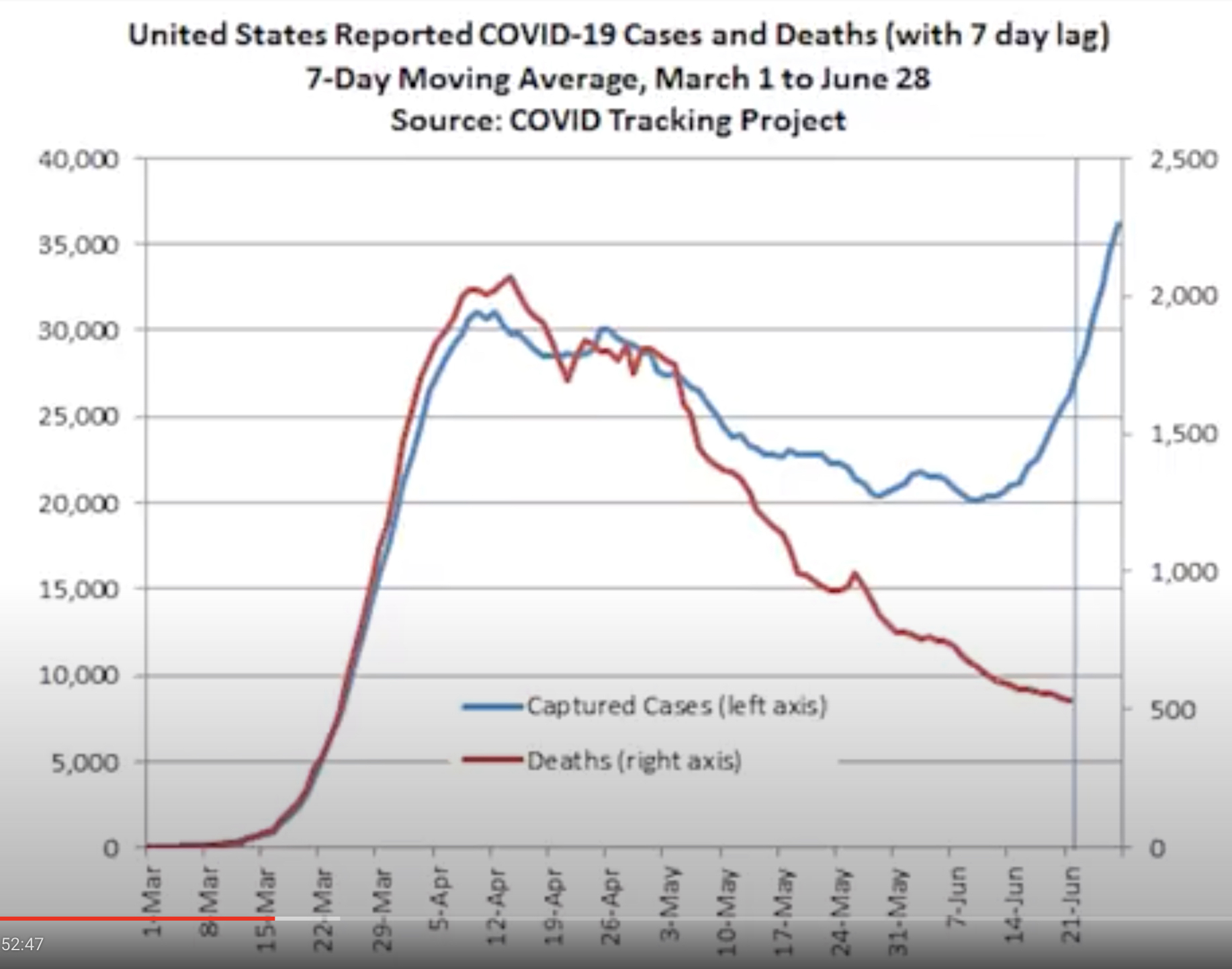 So, while deaths dropped to well below anything that could be called a pandemic, and both the WHO and CDC stopped calling it a pandemic… They ‘focused’ everyone’s attention on BLM (to keep fear up) until they realized they could keep the hysteria alive by reporting positive tests as ‘cases.  1. PCR Tests are FOR RESEARCH ONLY. They Are Not Designated for Diagnostic Purposes.https://www.marktaliano.net/pcr-tests-are-for-research-only-they-are-not-designated-for-diagnostic-purposes/ 2. COVID19 PCR Tests are Scientifically MeaninglessHas Over 90% False Positives Due to the High Cycles Used (40) https://off-guardian.org/2020/06/27/covid19-pcr-tests-are-scientifically-meaningless/ If the PCR Test Is Unreliable – Why Are Health Officials Demanding the Public Be Tested?https://drleonardcoldwell.com/2020/09/21/if-the-pcr-test-is-unreliable-why-arehealth-officials-demanding-the-public-be-tested/ Page Cannot be FoundFalse Positiveshttps://lockdownsceptics.org/false-positives/ 3. Does not prove the person is ill, only that specific RNA bits are present, usually from dead virus, at best proving the person WAS illCOVID-19 Management with Dr. Paul Marik - Author Of MATH+ Protocolhttps://www.youtube.com/watch?v=cy1kdZhXsP8&t=365s1:05-Vital faze and Immune faze are different11:14-The reason people are dying 13:30- Viral load, Obesity, Age, is why some patients do worst23:25-Remdesivir for the treatment of COVID-1926:30-Dexamethasone in Hospitalized patients with COVID-1934:10-Post-COVID Syndrome44:00-Universal Masking49:55-Timing of Melatonin Positive COVID-19 Test Doesn’t Mean You’re Contagious: CDChttps://heavy.com/news/2020/08/positive-covid-19-test-doesnt-mean-contagious/Why Mass PCR Testing of the Healthy and Asymptomatic is Currently Counter-Productivehttps://rationalground.com/why-mass-pcr-testing-of-the-healthy-and-asymptomatic-is-currently-counter-productive/ 4. Covid Test ...Plandemic! Still believe your Government?Are Often Pre-Positive, Returning Positive Even If the Test Was NEVER USEDhttps://www.youtube.com/watch?v=e3U1iQwYNy0&feature=youtu.be0:10-False Results0:57-He Ordered a test, Not Swabbing Himself, and Returning the Test, SEE WHAT THE RESULTS ARE!!2:50-Test ResultsSweden Finds Thousands of False Positive Results from Chinese-Made Coronavirus Test Kitshttps://www.newsweek.com/sweden-finds-thousands-false-positive-results-chinese-made-coronavirus-test-kits-1527727 It didn’t matter to them that what they were reporting wasn’t actually ‘cases’, they just called every positive test and ‘presumptive’ symptoms as a ‘case’.  Technically, ‘cases’ are ONLY people who are actually sick; have symptoms AND positive tested diagnosis.That didn’t matter when they realized that most people are too ignorant to know that… So, they started MASSIVELY testing healthy people, in the hopes of finding a few that would test positive and (to their joy) they DID.  It didn’t matter that these positive tests were only finding ‘dead’ RNA fragments because the (now healthy) person had HAD the disease and recovered.  They KNEW that MOST people that got infected (as many as 90%) did NOT have symptoms severe enough to go to the hospital, so they just needed to find these previously ‘sick’ people (who MAY have been sick a YEAR ago) to now have a CASEdemic.It’s PERFECT!  To keep the CASEdemic going they just have to excessively test HEALTHY people and make them ‘think’ they are ‘sick’ when actually they are the saviors, the ones with the great immune systems that protect the rest of us. Literally, herd immunity is DEFINED by MOST people having been infected and now IMMUNE, so that the death rate drops to near zero… LOL… But ‘they’ found a way to ‘twist this GREAT NEWS into more hysteria.  I gotta admit, I’m kinda impressed even as I’m terrified of their actual agenda (more on that later).Anything to strike fear into the population so they will line up for their vaccines… Deaths are minimal, so CASEdemic it is…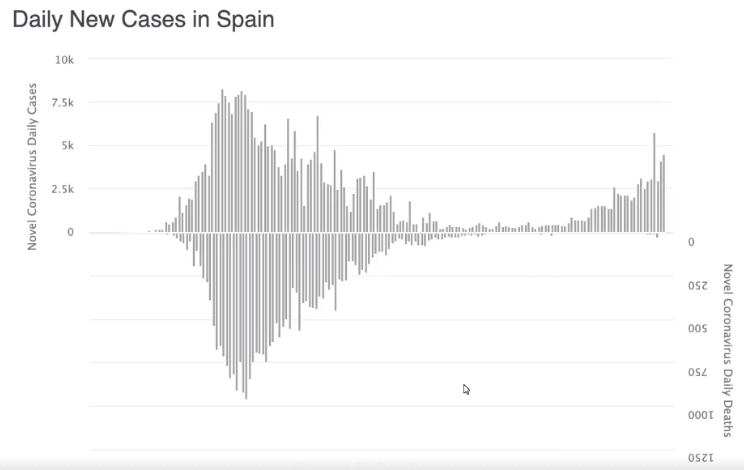 And an interesting side note… Before this ‘pandemic’ the third leading cause of death in the USA was Doctor mistakes, about 250,000 deaths every year.  Right now, in November the ‘so called virus’ deaths, even with all the miss-counting and fraud, is not yet 250,000… Just saying for perspective…The Third-Leading Cause of Death in US Most Doctors Don’t Want You to Know Abouthttps://www.cnbc.com/2018/02/22/medical-errors-third-leading-cause-of-death-in-america.html Death by MedicineI thought it was only 360,000 deaths by doctor per year, but these people say it's 783,936.  So, of course I went to Snopes, which said the figure was wrong, and it's only 98,000 to 440,000:Doctors Kill More People Than Guns?https://www.snopes.com/fact-check/doctors-kill-more-people-than-guns/Truth or Fiction Says Pretty Much the Same Thing:Are Doctors More Dangerous Than Gun Owners?https://www.truthorfiction.com/doctor-deaths/A More Scholarly Treatise, by Allopath’s Themselves, is Here:https://mymedicalscore.com/medical-error-statistics/I'm so relieved!  But I must note that either figure is still way more than gun deaths, or pretty much anything else.  Including wars in the last 200 years - combined.Why people put their health in the hands of allopathic doctors is anyone's guess.  Good PR, I suppose.  I'm glad I don't have health insurance.  If I did, I would have been dead long ago.Fact 3:Note that the virus will NEVER actually ‘go away’, it’ll just join the millions of others in our micro-biome that can no longer make us sick because our immune systems will recognize and kill it.  It’s called ‘Endemic’.  So even though the virus never goes away, the SYMPTOMS do go away and THAT is what I think you were actually asking.  
So, to answer for YOU, the pandemic has come and gone and would have been no worse than a normal flu season IF ‘they’ had just left it alone.  ‘They’ are now preparing for another lockdown based on testing HEALTHY PEOPLE (CASEdemic).Fact 4:“They” didn’t leave it alone and will NEVER leave it alone because they have found the PERFECT vehicle to achieve World Domination, decimate the population and make us into vaccine slaves.All they need to do is:1. Keep us so scared that we can’t THINK and suppress ANY possible efficacious treatments and 2. Keep us scared of EACH OTHER, (divide and conquer) and3. Destroy all the world economies so the people become DESPERATE and4. Then offer only ONE choice for ‘salvation’‘They’ then offer total debt forgiveness and a Universal Basic Income.  All you need to do to qualify is to give up all rights to own anything again EVER (like a slave owns nothing) and get the vaccine (mark of the beast).Dr Buttarhttps://www.youtube.com/watch?v=b87IbkyetGc&feature=youtu.beVideo Removed3:10-Leaked email from Liberal Party of Canada lays out plan for what’s going to happen 2020/202128:00-Lays out the plan for October 2020Then you’ll be able to go to work, purchase things, travel, etc. GREAT STUFF… BUT they don’t tell you…1. A HIGH percentage of people taking the vaccine will die or have SEVERE side effects (wish they had died).2. If you do ANYTHING your new owners don’t like they’ll demerit your UBI, just like they already do in China.3. You will now be a genetically modified organism, literally ‘owned’ by the vaccine patent holder because every cell in your body will have its DNA permanently altered to match their patent (and you’ll no longer be a ‘child of God’).1. The vaccine has programmable quantum-dotsQuantum Dot Tattoos from Bill Gates to Be Invisibly Embedded Inside Coronavirus Vaccineshttps://humansarefree.com/2020/09/quantum-dot-tattoos-from-bill-gates-to-be-invisibly-embedded-inside-coronavirus-vaccines.html 
that can read your physical location and your physiological parameters, so they will even know when you are having sex.2. The vaccine will have a substance called luciferase that can be read by computers, so your mark needs to be on exposed skin, the hand or forehead.3. The quantum-dots are 2-way communication, so they can both transmit and RECEIVE information.  They Will Program Tiny Robots in Your Body Called Nanobots.https://www.nbcnews.com/mach/science/these-tiny-robots-could-be-disease-fighting-machines-inside-body-ncna861451
They can help you heal, or KILL you depending on what the programmers choose. So, do what your masters say, or they can literally punish or kill you remotely.And finally (for this dissertation today) you’ll likely be HAPPY about all this because they will be able to both READ YOUR MIND and PLACE THOUGHTS into your head with the neuralink technology that will be uploaded with subsequent injections of vaccines…Say NO to Masks, Tests and Vaccination (Hydrogel Bio-Accumulative)https://www.brighteon.com/ade5b7aa-6b0c-404b-be11-cc04c88bac53 Elon Musk Shows Neuralink Brain Implant Working in a Pighttps://www.cnet.com/news/elon-musk-shows-neuralink-brain-implant-working-in-a-pig/ All these vaccines to ‘prevent’ a disease that was SO SEVERE that most people needed to be tested to even know they HAD it…Santa Clara County COVID-19 Cases Could be 50 to 85 Times Higher Than Reported, Stanford Study Findshttps://www.stanforddaily.com/2020/04/17/santa-clara-county-covid-19-cases-could-be-50-to-85-times-higher-than-reported-stanford-study-finds/ 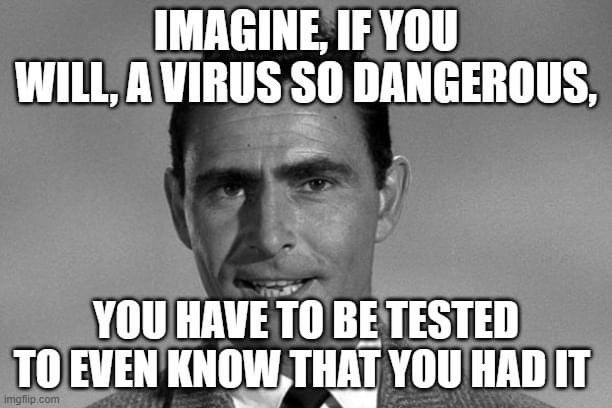 And if you think masks will protect you… You are watching too much TV and don’t know enough SCIENCE.  The SCIENCE actually says that masks INCREASE infection… One reason is because the masks actually aerosolize the ‘big droplets.  Yes, they ‘catch’ the big droplets but then they turn the big droplets into TINY droplets when you breathe out through the mask… Those tiny droplets can hang in the air for hours and once they land on someone else’s mask, the virus goes through the mask like a golf ball through a soccer net.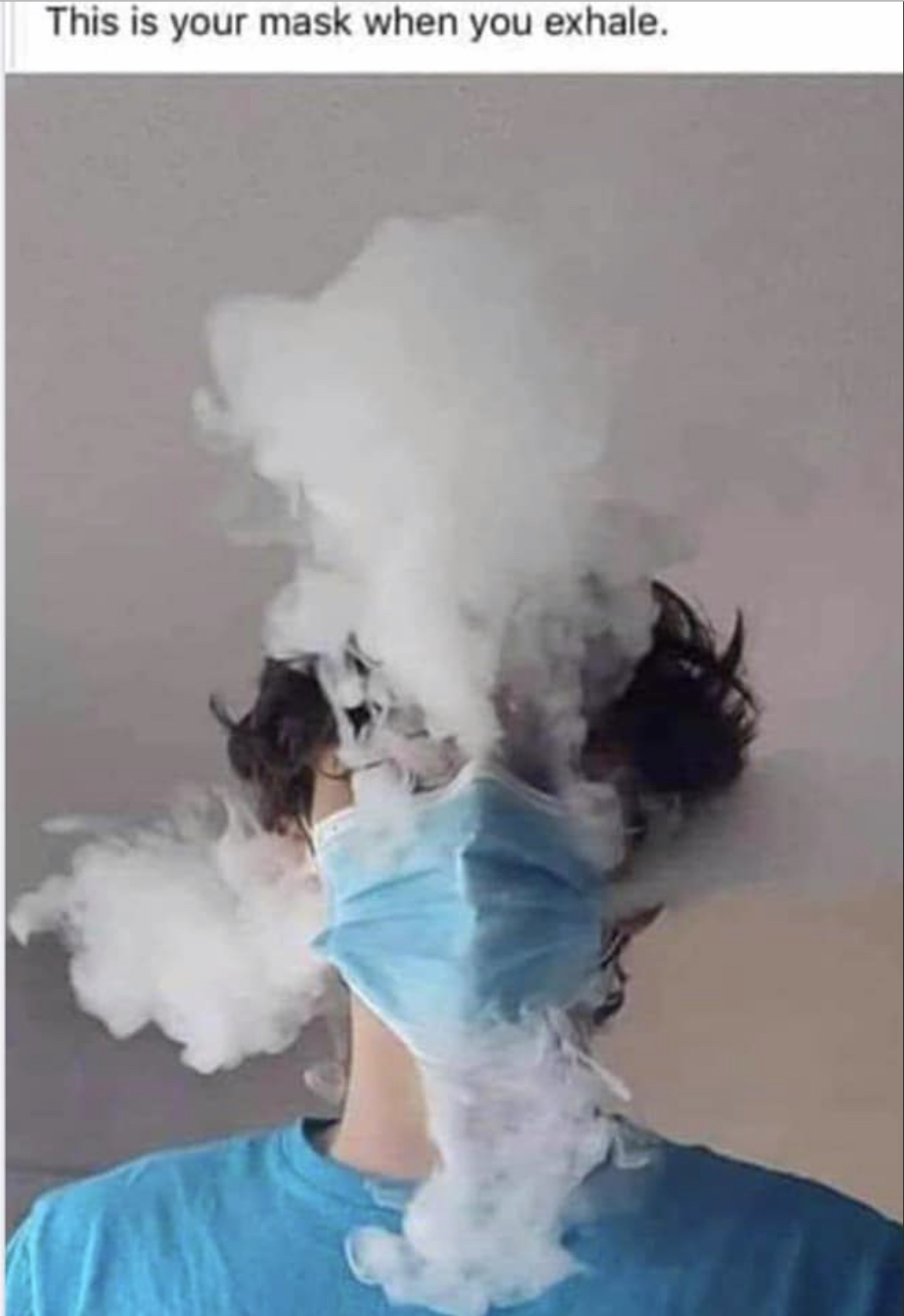 Hopefully this answered your question…  I’m terrified, but not of this virus… I’m terrified by WHY they are hyping this virus even AFTER it’s no longer even a CONCEIVABLE threat, because it’s now endemic AND we KNOW how to treat it so that there are near zero deaths, even with old people and people with comorbidities.If you’d like to know what the Media is NOT telling you, use duckduckgo to search for terms like   americas frontline doctors   or   medicine uncensored  or   questioncovid   or    the highwire  or   suppressed doctors   or   Dr. Drew Pinsky   or   Dr Kelly Victory   or   restrictedrepublic   or  londonreal   or   Dr. Richard Bartlett  or  Dr Brownstein  or  Celeste Solum   or   Doctor blasts WHO  or   dr jeff barke   or  thefreedomarticles    the last american vagabond   or   amazing Polly   or   why we stay asleep when   or   the dollar vigilante  or   losthorizons   or   or   unherd   or  Michael Levitt virus    or   NoMoreFakeNews   or Brasscheck TV  or  TheDailyWire  or  WeAreChange   or  makeamericansfreeagain  Morva,
I apologize for the incorrect assumption as to your sex. I note that you miss-spelled intelligent :)  
And YOU made an incorrect assumption re: ‘snake oil’ because this technology WORKS and God Forbid that you need it and have NO understanding about it…Because Allopathic Medicine is KILLING PEOPLE by using the wrong treatments for this disease… And I can tell you EXACTLY WHY.
Note that the Chinese are now fully back online and having parties without masks, social distancing, etc.Wuhan Pool Party Shows China is Over the Covid-19 Lockdowns the Rest of the World, Not So Muchhttps://www.rt.com/op-ed/498256-wuhan-water-party-covid-lockdown/Their industry and economy are fully back onlineChina Becomes First Major Economy to Recover from Covid-19 Pandemichttps://www.theguardian.com/business/2020/oct/19/china-becomes-first-major-economy-to-recover-from-covid-19-pandemic As for Trump, He’s the sanest person in this fiasco, doing the best he can, and I KNOW I couldn’t do better…  I do not envy him his job.  Joe has it easy, he just has to parrot what he’s told until he is declared mentally unfit for office and Kamala can take over.but I’m assuming you are listening to the propaganda instead of taking the time to look for FACTS, as an intelligent person would do. Because you are SCARED OUT OF YOUR MIND like most people out there.FEAR cuts out the ability to REASON so your intelligence will do you NO GOOD until you can overcome your fear.  I can show you WHY you do not need to be scared (of the virus) and a dozen effective home-based treatments that are suppressed by the Vaccine Vested Interest, so you and your loved ones can be PROTECTED from the virus.But in so doing, you’ll learn what you actually need to be scared about, if you love the liberty and health you’ve enjoyed up until 2019.  And that knowledge will require you to make a decision most people are unwilling to face (they’d rather do nothing and ‘let it happen’).Dismissing what I’m telling you is at your own (and your loved ones) peril.  A train is coming and I’m telling you to LOOK so you can step off the tracks in a manner you choose.Good Luck and God Bless you.CasedemicTesting and Adjusting the Numbers. What is Going On?https://www.youtube.com/watch?v=Hm2ae-3e-qkWhat is a Casedemic?Not only did the ‘Vested Interest’ use a ‘test’ that was never designed or intended to be used ‘diagnostically’, but they also used it in a way that virtually GUARANTEED to produce up to 90% ‘false positives.Crucial Viewing - To Truly Understand Our Current Viral Issue #Casedemic https://www.youtube.com/watch?v=FU3OibcindQ It’s Where ‘They’ Use ‘Cases’ to Keep the Public in Hysteria… Because There Are No Significant Deaths to Report.https://www.bitchute.com/video/nY7vX2CsAy21/ Testing and Adjusting the Numbers. What is Going On?https://www.youtube.com/watch?v=Hm2ae-3e-qk Reporter Risks Life to Reveal Truth about COVID On-Air https://rumble.com/vcesav-brave-reporter-goes-off-script-on-air.html WHY is there a Casedemic?It MIGHT be because the States get big dollars in ‘aid’ per case.  So, the more ‘cases’ they can generate, the more money they ‘get’State-By-State Breakdown of Federal Aid Per COVID-19 Case https://www.beckershospitalreview.com/finance/state-by-state-breakdown-of-federal-aid-per-covid-19-case.html WHY are COVID-19 Treatments Attacked so Viciously?DOCTORS LOVE IT, FAUCI HATES IT. WHYhttps://thehighwire.com/videos/doctors-love-it-fauci-hates-it-why CDC emergency meeting gives the KEY reason that NO alternative treatment can be allowed.Discussion about the success of Hydroxychloroquine and the zealous resistance by the FDA.This is an excellent 16-minute video, clear and informative.Further, in 2020 the “Declaration Under the Public Readiness and Emergency Preparedness Act for Medical Countermeasures Against COVID-19” also allows forced vaccinations on a population, IF THERE IS NO KNOWN TREATMENT for the infection.The effective treatments are attacked because there can be NO ‘official’ alternative to vaccines, or they will not be able to ‘bypass’ the (already minimal) safety testing AND they will not be able to force vaccinations on everyone.Mark Levin Interviews Dr. Harvey A Risch about HCQ, FDA, and Dr. Fauci 8/23/2020https://www.youtube.com/watch?v=zyh7W7wHj3oPublic Health Expert Reveals the FDA and Fauci’s Shocking Plot to Bury Hydroxychloroquine as Potential COVID-19 Curehttps://www.naturalnews.com/2020-09-07-fda-fauci-shocking-plot-to-bury-hydroxychloroquine-covid-19-cure.htmlDo you Believe a Liar?If someone lies to you, do you trust them in the future?If someone lies to you, multiple times, do you continue to trust them?Different kinds of lies.Trust is dependent on competence and?? (see Speed of Trust)Again, tough to hear, but the truth is treason in the empire of lies.Examples of ‘How the ‘game’ is played’…Total ‘cases’ Always reporting the accumulated total for fear effect.Reporting ‘cases’ instead of deaths. (ignoring herd immunity)Sorry Covid-19 Sheeple, You Ain't Going to Like This Very Much! Agenda Goes BOOM!https://www.restrictedrepublic.com/programs/covid4proofmp4-1521ed?categoryId=20621 Doubling down on restrictions to ‘confirm’ fear‘Boil the frog’ techniques.  Let up a little then lock down more.Is There Proof that Science has Isolated the Virus that Causes COVID-19?There is a standard test for identifying a specific pathogen as THE cause’ of any given disease.In the allopathic world, which is the rules and procedures MDs MUST operate under, there is something called KOCH Postulates which determine how epidemiologists identify which pathogen OR toxin is causing a certain illness or symptom.Koch’s Postulates are, according to Wikipedia, Four Criteria Designed to Establish a Causative Relationship Between a Microbe and a Disease.https://en.wikipedia.org/wiki/Koch%27s_postulates The postulates were formulated by Robert Koch and Friedrich Loeffler in 1884…. These postulates were generated prior to understanding of modern concepts in microbial pathogenesis that cannot be examined using Koch’s postulates, including viruses (which are obligate cellular parasites) and asymptomatic carriers. They have largely been supplanted by other criteria such as the Bradford Hill criteria for infectious disease causality in modern public health.Koch’s postulates are the following:1. The microorganism must be found in abundance in all organisms suffering from the disease but should not be found in healthy organisms.2. The microorganism must be isolated from a diseased organism and grown in pure culture.3. The cultured microorganism should cause disease when introduced into a healthy organism.4. The microorganism must be reisolated from the inoculated, diseased experimental host and identified as being identical to the original specific causative agent.5. However, Koch later abandoned the universalist requirement of the first postulate altogether when he discovered asymptomatic carriers of cholera and, later, of typhoid fever.Nevertheless, the fact that Koch’s Postulates have been supplanted to some extent and that Koch himself abandoned one of his own postulates, does not entirely invalidate the other three…The truth is the pathogen has not been scientifically isolated in this case. Science has not (to my knowledge) applied Koch’s Postulates to this 2020 Pandemic. The current consensus seems to be based more on assumptions than science.Koch postulates have not been applied and the alleged testing to identify the alleged virus (which may not even be the cause) seems to be wrong more often than right. The PCR ‘tests’ have come back positive even when testing water, fruits or even if no test was actually done (the people signed up for the test and then got tired of waiting and left before actually being tested… then get a phone call stating their test was positive).The current pandemic is supposedly caused by a pathogen that has not been scientifically identified. Let me repeat:The cause of this 2020 pandemic has never been properly identified (to my knowledge) and is unknown at this time. The cause may be a Virus, or it may be something else.The current reaction to this virus MAY be based on incorrect assumptions. Just because a specific bit of RNA is present does not mean it caused the symptoms.For examples:
Would you assume that fire trucks cause fires because every time you see a fire there are fire trucks?
Or would you think that flies cause poop because you always see flies on poop?Without applying Koch’s Postulates, you cannot know (for certain) if a particular pathogen is the cause of the symptoms or a result of the situation… This is VITAL to know…Note that the Spanish Flu never passed Koch’s Postulates either, so there is no proof that the ‘viruses caused the disease.Studies Question Transmission of 1918 Spanish Fluhttps://www.greenmedinfo.com/blog/studies-question-transmission-1918-spanish-flu The 1918 Spanish flu is said to have been one of the most highly virulent, contagious diseases of all time, but when researchers attempted to spread it from person to person -- by directly spraying "infectious" secretions into people's noses, eyes and throats -- no one got sickSo, the actual CAUSE of the 1918 Spanish Flu is still unknown.  Same with the COVID-19… There is no PROOF that the ‘virus’ is causing the disease…And they are making vaccines to kill the virus, without even KNOWING that it is the virus that is the issue.All we KNOW is that once the disease starts, these particular exosomes show up. Kind of like flies being attracted to poop.There are several treatments known to be effective but are being suppressed.If you’d like to know what the Media is NOT telling you, use duckduckgo to search for terms like americas frontline doctors or medicine uncensored or questioncovid or the highwire or suppressed doctors or Dr. Drew Pinsky or Dr Kelly Victory or restrictedrepublic or londonreal or Dr. Richard Bartlett or Dr Brownstein or Celeste Solum or Doctor blasts WHO or dr jeff barke or thefreedomarticles the last american vagabond or amazing Polly or why we stay asleep when or the dollar vigilante or losthorizons or or unherd or Michael Levitt virus or NoMoreFakeNewsThey (China) Didn’t Isolate the Virus“They didn’t isolate the virus,”https://blog.nomorefakenews.com/2021/02/16/they-didnt-isolate-the-virus/ Is the Individual or the Herd More Important (Philosophy)?Mass Freedom or medical slavery?“Where we go one, we go all.”~ Nesara/GesaraImagine that you are creating a fabric of human destiny with the object 
of making men happy in the end, giving them peace and rest at last, but 
that it was essential and inevitable to torture to death only one tiny
creature and to found that edifice on its un-avenged tears, would you 
consent to be the architect on those conditions? Tell me and tell the truth. 
Fyodor DostoyevskyIn Search of a Miracle Many writers consider Anna Karenina the greatest work of literature ever.  Aside from being a novel about betrayal, faith, family and marriage, Leo Tolstoy’s Anna Karenina is also a story about one man’s search for meaning in a complicated world. Konstantin Levin, the story’s second main character, spends a large portion of the novel trying to figure out how his wife Kitty could believe in a higher power he’s never seen any signs of. 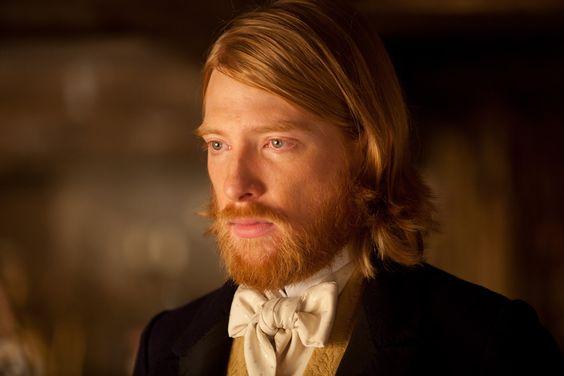 Konstantin Levin in Anna Karenina (2012 film)One day, he was listening to a peasant talk about two landowners—a stingy one and a generous one—and asked the peasant, Fyodor, how it could be that these two men were so different from each other. Fyodor replied that the generous landowner “lives for his soul” and “does not forget God,” leading Levin to realize the miracle that he’s been looking for this whole time—goodness. Levin reasons that it’s rational for a person to live for his needs like food and shelter, but not for goodness. Yet, humanity knows about this concept called “goodness,” and many people even give up their own personal interests to be good. So, he reasons, where could this idea have come from if it wasn’t bestowed upon humanity by some higher force? “Reason discovered the struggle for existence, and the law that requires us to oppress all who hinder the satisfaction of our desires. That is the deduction of reason. But loving one’s neighbor reason could never discover, because it’s irrational.” — Leo Tolstoy, Anna Karenina Levin, the educated noble, likely never expected that an offhand comment by a simple peasant would be what gave him the epiphany he’d been hoping for. Perhaps that’s also part of the miracle that Tolstoy points out—just like every person who still strives for goodness against the odds. Each righteous person is a manifestation of the goodness gifted to humanity and a testament to the strength of this miraculous gift. And perhaps, just like the generous landowner in Fyodor’s story, they can also awaken others to the miracle of goodness in subtle, unexpected, and powerful ways. *  *  *  *  *  *  *  *Why start from scratch when you can stand on the shoulders of giants? That’s why we cherish the classics and tradition at The Epoch Times. They contain the crystallized wisdom of generations before us—all of their laughter, sorrow, strength, and pain that was important enough to share. We report based on Truth and Tradition because we also want to share these things with those who will come after us. And we’d love it if you could help us reach more Americans that want to do the same. Are Coronavirus and COVID-19 the Same?No.There are many corona viruses. Corona viruses have been around as long as humanity has existed.The common cold is a corona virus, first seen by June Alimeda in 1964 when electron microscopes first came to Toronto Ontario, Canada.The latest corona virus, which has received all the kerfuffle, is now named SARS-CoV-2 because of its similarity to SARS-CoV-1 that popped up several years ago, (just known as the SARS virus then).Each corona virus has its own pathology, that leads to a unique set of symptoms.The SARS-CoV-2 is the virus that causes the symptoms known as COVID-19. 
Two defining symptoms unique to SARS-CoV-2 are loss of taste/smell and low blood oxygen (hypoxia). Because SARS-CoV-2 is a BLOOD (not a respiratory) disease, the FIRST (and generally unseen) COVID-19 symptom is low blood oxygen. This is why:Some people ‘seem’ to be asymptomatic spreaders (no one is checking blood oxygen levels, so they don’t ‘see’ the first ‘defining’ symptom.Many Doctors are treating the disease WRONG! If you treat the blood, near 100% of the people survive. If you treat the lungs, over 80% of the patients die.Older people and people with other comorbidities are particularly sensitive to this otherwise fairly benign virus… It only takes a slight lack of oxygen to push them over the edge.Healthy people with strong immune systems have no issue with this virus… Most don’t even know they were infected and are now immune.DO FORGIVE the Doctors, they are trained to look for horses, not unicorns. 
Meaning that by the time they ‘see’ patients, the people are in the later stages of the COVID-19, where the lungs are inflamed with a cytokine storm, so they naturally ASSUME the issue is the lungs.While the cytokine storm does need to be dealt with, otherwise treating the lungs (like with ventilators and intubation) will NOT resolve the disease because the BLOOD cannot accept the oxygen and deliver it to the body tissues.The symptoms (COVID-19) are not the virus. The virus causes the symptoms. So ‘coronavirus’ and COVID-19 are NOT the ‘same’.If you want to know if you have COVID-19, get a pulse oximeter and test your oxygen levels.If you see them start to drop, it’s a good indication that you are infected with SARS-CoV-2 and should immediately (STAY CALM) and start treatment.I know of over a dozen treatments, most of which you can do in your own home.May the blessings beWHO Should Get the Vaccines FIRST?Wrong Question.First, we should be asking if ANYONE should be vaccinated. If NO ONE needs to be vaccinated, then the question of whom to vaccinate first becomes irrelevant.Second, we need to consider if the vaccinations are causing MORE HARM than the disease…There are several compelling reasons why we should stop hysterically following the ‘leaders’ (Vaccine Vested Interest Fear inducing Propaganda) and consider what’s actually going on.First, just because the SARS-CoV-2 is a coronavirus is no reason to be afraid of it. we’ve had coronaviruses around since the beginning of time. The common cold is a coronavirus.She Discovered Coronaviruses Decades Agohttps://www.nationalgeographic.com/history/article/june-almeida-discovered-coronaviruses-decades-ago-little-recognitionTesting sewage samples around the world shows that SARS-CoV-2 was already spread worldwide years before the March 2020 lockdowns.  A Canadian study (University of Alberta) found SARS-CoV-2 virus in 2013 stored sewage samples… 
7 YEARS before the lockdowns…COVID-19 Origin: University of Calgary Research Shows SARS-CoV-2 May Have Been Evolving Slowly Since 2013https://www.firstpost.com/health/covid-19-origin-university-of-calgary-research-shows-sars-cov-2-may-have-been-evolving-slowly-since-2013-8529141.htmlAnd in all those years there were NO ‘excess deaths’ UNTIL the lockdowns.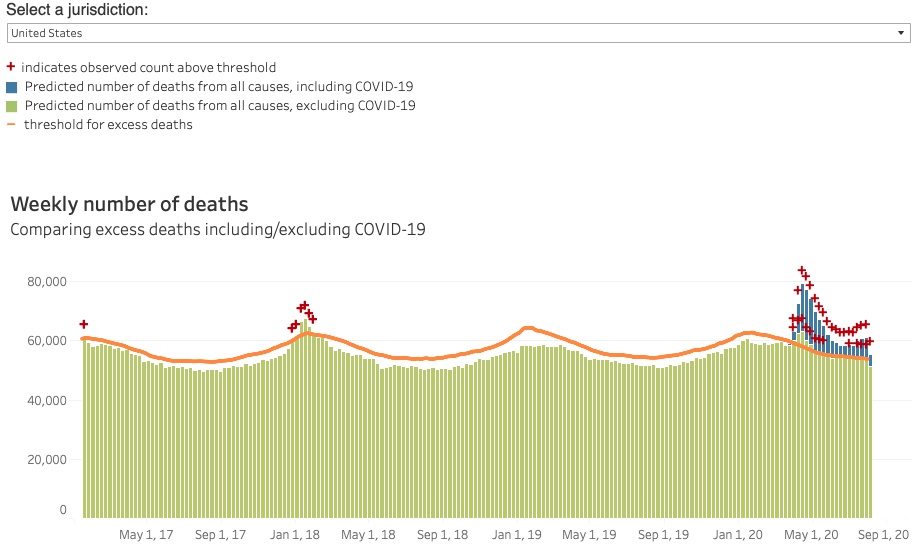 It could be argued (which I discuss elsewhere) that it was the LOCKDOWNS that caused the spike in excess deaths, which was then mitigated by mid-June of 2020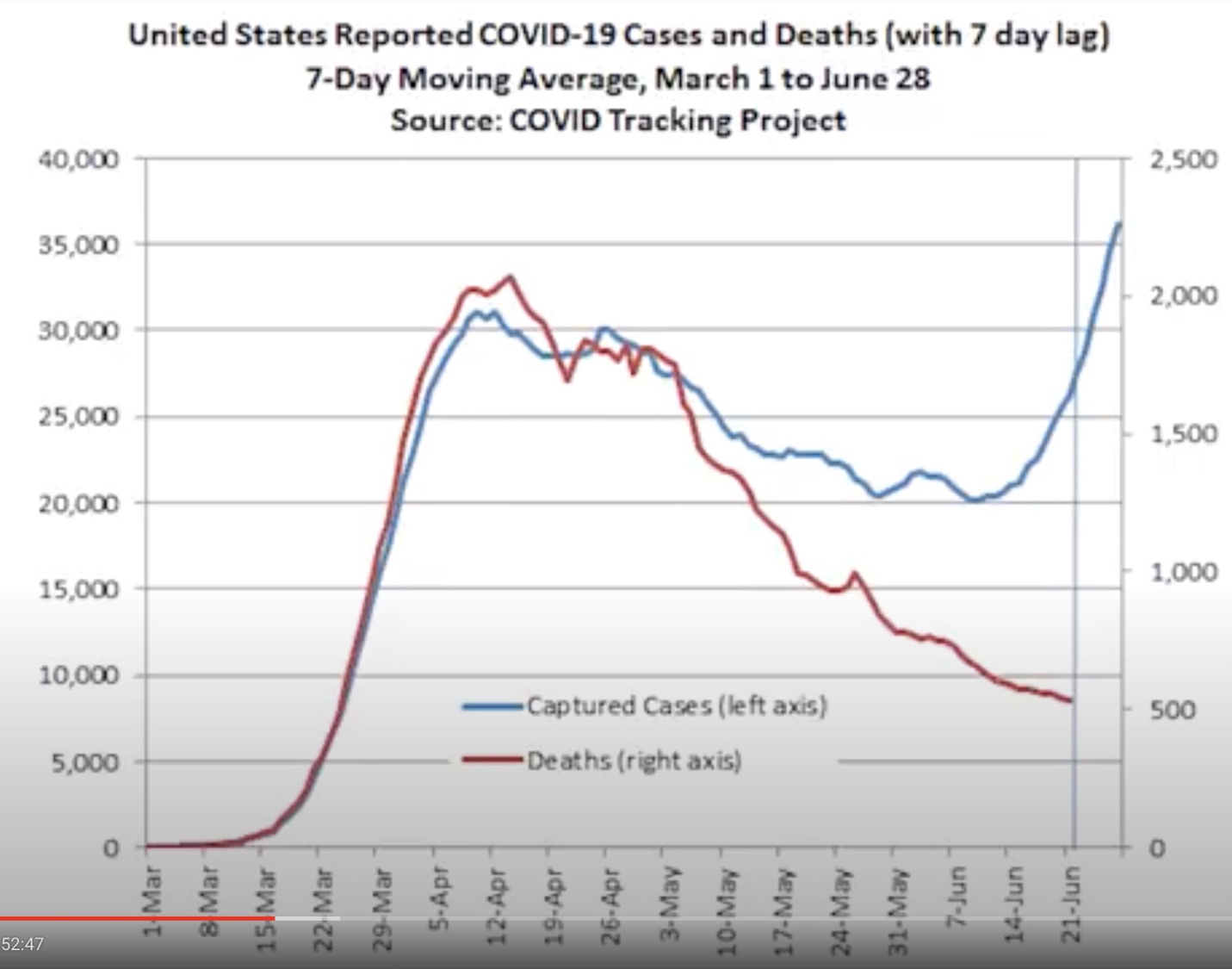 The hysterical testing of healthy people shows that MOST of the population had already dealt with the disease naturally and combined with the declining deaths proved that ‘herd immunity’ was achieved.But the Vaccine Vested Interest couldn’t have people seeing that, so they ‘re-defined’ a positive test to be a ‘case’ and continued the hysteria by showing ‘cases rising’… 
Which of course the ‘cases’ would rise in lockstep with the positive tests as they continued to massively test healthy people to find the remnants of the RNA from the dead virus in their bodies.Note that an actual medical ‘case’ requires TWO things, that the person be SYMPTOMATIC and (with appropriate test) be diagnosed with the disease.  The PCR test is proven to be as much as 90% false positiveLies, Damned Lies and Health Statistics – the Deadly Danger of False Positiveshttps://lockdownsceptics.org/lies-damned-lies-and-health-statistics-the-deadly-danger-of-false-positives/The Next Thing Discovered, from Researching the CDC Data Banks Was… There Have Been NO Excess Deaths in 2020… Whoops?https://www.restrictedrepublic.com/programs/cdc-admits-totals-deaths-in-2020-on-par-to-be-no-different-than-prior-years-this-is-the-evidence-youre-looking-formp4mp4-470b3dSo where did all the COVID deaths come from?The Vaccine Vested Interest (yes that includes the WHO, CDC, FDA, etc.) simply had deaths from ‘other’ causes (including gunshot and hit by bus) to re-allocated as COVID.  Johns Hopkins Retracts Report Finding COVID Death Count 'Not Alarming'https://www.wnd.com/2020/11/johns-hopkins-retracts-report-finding-covid-death-count-not-alarming/And what about… That the SARS-CoV-2 virus being the deadliest plague known to mankind?First, if it was as deadly as the Black Plague, Ebola or even the 1918 Flu, you’s see people dropping dead everywhere. There would ACTUALLY BE excess mortality.  There Is Not. In Fact, There Are Now Several Studies That Show the COVID To Be No Worse Than the Common Cold (Which It Literally Is)https://www.thegatewaypundit.com/2020/09/ucla-stanford-study-shows-chances-50-64-year-olds-dying-covid-1-19-1-million/AND… IF TREATED PROPERLY… The disease is really easy to mitigate. The SARS-CoV-2 virus DOES have one unique (novel) characteristic. It is a disease of the blood, not of the lungs.Post-Mortem Results are Gradually Revealing the Pathophysiology of Covid 19 Diseases  https://www.jamiiforums.com/threads/post-mortem-results-are-gradually-revealing-the-pathophysiology-of-covid-19-diseases.1714322/Treat the lungs, people die. Treat the blood, people live.Ventilators are killing up to 90% of the patients put on them because it doesn’t matter how much you pressurize the lungs with air, if the blood cannot accept the oxygen.This is one of the MOST RESEARCHED diseases in history and I can tell you that there are MANY effective treatments (developed by doctors) that people can use to mitigate this disease, many of which can be done at home. No vaccine needed.These treatments have been VICIOUSLY SUPPRESSED (even here on Quora) by the Vaccine Vested Interest.
I have 9 of the (over 2 dozen) effective treatment in my home. So… To readdress the question of who should get the vaccine first?I ask… why vaccinate against something as benign as the common cold?Just because a few billionaires want to become trillionaires?Let’s leave that question for the next appropriate consideration…Do the COVID vaccines do MORE HARM than GOOD? If you want to take the vaccine because you’d like to help Bill Gates become the richest man on earth, no need to read further.If you decide that you actually WANT, the vaccine because it’ll ‘protect’ you… You MIGHT want to re-consider…You May Not Know This but Up to 60% of Health Professionals Are NOT Getting the Experimental ‘Vaccine’. https://nypost.com/2021/01/01/alarming-number-of-us-health-care-workers-are-refusing-covid-19-vaccine/Maybe they know something that the Vaccine Vested Interest is NOT allowing the Main-Stream Media to tell us?Maybe they are listening to the scientists, Doctors and whistleblowers that have discovered… the vaccines are killing 40x more seniors and 260x more young people than the COVID.Data from Johns Hopkins shows deaths from COVID experimental vaccine to be 40x higher than from COVID40X Higher Mortality from Covid19 Vaccineshttps://ourtube.co.uk/watch/cILq77AAWHWqHUKIsrael's Vaccine Data Reveals 'Orders of Magnitude' more deaths from the vaccine than from COVID 40x in elderly and 260x+ in younger people.'Orders of Magnitude Higher Deaths in the Vaccinated': Israel's Vaccine Data Reveals a Frightening Picturehttps://www.greenmedinfo.com/blog/orders-magnitude-higher-deaths-vaccinated-israels-vaccine-data-reveals-frightenin1Researchers Report that Deaths from Covid Vaccine for Israel’s Elderly is 40 Times Greater than Deaths from Covid-19 Itselfhttps://needtoknow.news/2021/03/researchers-report-that-deaths-from-covid-vaccine-for-israels-elderly-is-40-times-greater-than-deaths-from-covid-19-itself/The Bodies are Piling Up…COVID Experimental Vaccine Adverse Reactionshttps://www.librti.com/page/view-post?id=36So, I’m thinking we SHOULDN’T CARE who ‘gets the vaccines first’…Because:1. We’ve never vaccinated against the common cold before, 2. There are MANY effective treatments that reduce the mortality to near ZERO… AND 3. The vaccinations are MUCH WORSE than the disease…May the Blessings BeResourcesI want to make sure you and your loved ones stay safe and healthy during the coronavirus pandemic. That’s Why My Team Here at the Institute for Natural Healing Has Put Together These FREE COVID-19 Resources.CLICK HERE To Get the Latest Information from Top Coronavirus Researchers from Around the World. You’ll Discover the Best Ways to Protect Yourself and Your Family from the Deadly Virus That Is Sweeping the World.Here Are Just A Few of the FREE Articles You’ll Get. Click the Links Below for the Full Details…Are COVID Vaccines Safe? A New Report Provides Detailed Side Effect Information. Click HERE to Read More.New Coronavirus Hope: Studies Uncover Potential Safe, Effective Treatment Eighty-Year-Old Judith Smentkiewicz Lay Dying of COVID-19 on a Ventilator in a Buffalo Hospital. Doctors Gave Her Just a 20% Chance to Live. But After Getting This Treatment, She Made “A Complete Turnaround,” Her Son Said. Click HERE to Read More.Will You Suffer an Allergic Reaction to the Coronavirus Vaccine? Answer These Four Questions to Gauge Your Risk. Click HERE to Read More.In Good Health,

Amanda Angelini
Director, The Institute for Natural Healing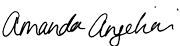 L2 Quotes“Live as if you were to die tomorrow. Learn as if you were to live forever.”~ MAHATMA GANDHIA Man Convinced Against His Will Is of the Same Opinion Stillhttps://www.cliffsnotes.com/cliffsnotes/subjects/history/who-wrot-a-man-convinced-against-his-will-is-of-the-same-opinion-still A mind is like a parachute.  It doesn’t work if it’s not OPEN~ Frank Zappa"What is the hardest thing of all? That which seems the easiest.For your eyes to see, that which lies before your eyes."~ Goethe"Men give me credit for some genius. All the genius I have lies in this; when I have a subject in hand, I study it profoundly. ...Then the effort that I have made is what people are pleased to call the fruit of genius. It is the fruit of labor and thought." ~ ALEXANDER HAMILTON"Truth does not become truer by virtue of the fact that the entire world agrees with it, nor less so even if the whole world disagrees with it." ~ MAIMONIDES“He who is not every day conquering some fear has not learned the secret of life." ~ RALPH WALDO EMERSONThose unaware are unaware that they are unaware. Merrill Jenkins ~M.R. “The only real mistake is the one from which we learn nothing.”~ HENRY FORD"Men are born ignorant, not stupid. They are made stupid by education."I have found this more true than most quotes. The more education the narrower and more limited the vision and understanding. Education as it is under the jew kills curiosity and makes real innovation criminal.  ~Bertrand RussellL2 MusicL2 Books & Reading Material L2 PollsL2 COVID IQ TEST QuestionsWHAT IS A MEDICAL CASE?A person that is diagnosed and symptomaticA person that is asymptomatic with a positive SARS-CoV-2 testA container for medical suppliesA person infected with a diseaseAs of January 2021, when Is the Earliest Recorded Month of the SARS-CoV-2 Virus Existence in the World?March of 2019 in Barcelona SpainNovember of 2019 in Santa Catalina BrazilDecember of 2019 in Wuhan China
January of 2020 in Washington State USAWhat is COVID 19?The name of the symptoms of the SARS-CoV-2 virus infection.The name used by the Vaccine Vested Interest as an excuse to shut down the world until they achieve the Great Reset.A name used to differentiate this corona virus from all other coronaviruses.A name given to a disease that is less deadly than the common flu.All of the aboveWhat is an Epidemic?When a percentage of deaths attributed to a disease is above a normal period “threshold”An epic adventure series (book or TV)A severe skin diseaseAll of the aboveWhat is a Pandemic?An epidemic spanning two or more continentsA Greek fertility god and character in a Shakespearean playA hot pot dropped on the kitchen floorAll of the aboveWhat is a SYNdemic?A pandemic of more than one disease at the same timeA synthetic pandemicThere is no such wordA conspiracy of technocrats using fear of a disease to turn us into vaccine slavesWhat is a CASEdemic?Mostly positive 'tests’ on healthy people (asymptomatic) who had the disease and are now immuneRising Positive tests that indicate presence of RNA fragments or antibodies for COVIDA way for the Media to promote fear and hysteria in their mesmerized viewers A made-up word describing Herd Immunity in a way that promotes fear instead of reliefRising positive tests (compared to falling deaths) that prove the pandemic is over and the crisis is pastAll of the above What is an Endemic Virus?A virus that is commonly found in most humans, kept under control by their immune systemA normal part of the human microbiome that increases if the immune system is weakAn exosome that appears when body conditions require itAll of the aboveWhat is Herd Immunity?When a large enough percentage of a population is immune to a specific disease that the disease has nowhere to go.When asymptomatic (healthy) people test positive (Orwellian doublespeak ‘cases’) keep rising BUT the deaths are near zero.General population immunity (healthy people test positive) is also known as Community ImmunityDisease control historically achieved naturally by people with strong immune systems, proper nutrition and good hygiene.All of the aboveWhat Percent of the Population Needs Specific SARS-CoV-2 Immunity to Stop Spread of COVID 19?100%, there can be no stopping COVID unless everyone is immune90%, the immune will protect the vulnerableLess than 10%, because the SARS-CoV-2 virus is similar enough to previous corona virus’ that most people are ALREADY immune, and children generally cannot get COVID 19 even if infected because they have few ACE2 receptors for the virus to attach to.Who is Kary Mullis?The inventor of the PCR test that is inappropriately used to test for SARS-CoV-2 RNAA 1993 Nobel Prize winner who found a way to analyze DNA for forensic and genetics purposesA biochemist who stated that "this PCR test (that HE invented) should NOT be used for diagnostic purposes”     A scientist that was paid $10,000 for his discovery that was then sold to Big Pharma for $300 million… And then he was murdered.All of the aboveWhat is a PCR Test?PCR is a Polymerase Chain Reaction test that determines if a sample contains ‘specific’ genetic materialPCR is a technique that is used to amplify trace amounts of DNA / RNAPCR replicates DNA / RNA using an amplification technique that doubles each cycle.  All of the aboveCan the PCR Test Reliably Diagnose COVID?PCR amplifies DNA / RNA to about 100 billion copies after 40 cycles… So, any scrap of genetic material that happens to be in the sample can then test ‘positive’.The PCR test does NOT determine if the person is sick, only that specific DNA / RNA sequence existsThe PCR test does not calculate HOW MUCH of the DNA / RNA sequence there is in the sampleThe PCR test does NOT indicate WHERE the DNA / RNA sequence came from, such as from a similar corona virus (ie: the common cold) The PCR test DNA / RNA ‘control’ (that samples are tested against) is an assumed sequence… the SARS-CoV-2 virus has never actually been isolated and proven to be ‘causative’ by Koch’s PostulatesAll of the aboveWhat Does a Positive COVID PCR Test Mean?That you have a 4% chance of actually had COVID or a related Corona virus in the pastThat you are a ‘presumptive’ COVID caseThat you are now shunned by everyone around you, cast out of normal life as a pariah for at least 2 weeksThat you may have had an infection and your immune system squashed itThat your body contains the ‘Covid’ RNA sequence from your own DNAAll of the above What is the SARS-CoV-2 ‘Virus'?An exosome exuded by cells as a messenger to other cellsAn RNA genome from a sample taken from a Nepalese Student at Wuhan University An RNA strand that is part of many person’s genome (DNA) chromosome 8 that relates to intelligence and the immune systemAll of the aboveWhat Makes the SARS-CoV-2 Virus ‘Novel’ or UniqueIt is a blood disease, not a respiratory diseaseIt is the first known Corona Virus to ‘jump' from bats to humansIt was weaponized (gain of function) in Fort Detrick then given to the Chinese by Dr. FauciIt was the first ‘common cold’ virus to shut down almost the whole worldAll of the aboveWhen was the SARS-CoV-2 Corona Virus First Photographed?In 1964 in Toronto CanadaIn 2014 in Fort Detrick USAIn 2019 in Wuhan ChinaNone of the above (unknown); the SARS-CoV-2 virus has never been proven to exist, there is a theoretical RNA sequence but no actual ‘sample’ for people to ‘see’ or photograph.When Did ‘Excess Deaths’ (Outside of China) Start?March 2020, when the lockdowns were declared.February 2020. when the SARS-CoV-2 virus pandemic was declaredDecember 2019, when the SARS-CoV-2 virus escaped from ChinaApril 2020 when sick elders from hospitals were sent back to nursing homes.When Did the ‘Excess Deaths’ Attributed to COVID (Outside of China) Stop?When we reached herd immunity in June of 2020They haven’t stopped, they are still risingAccording to the CDC, in September of 2020What Was the July 2020 Pandemic Severity Index of the SARS-CoV-2 Virus (COVID 19)?None. the actual COVID 19 Pandemic ended in June of 2020; now we have a CasedemicCategory Level 1 Category Level 2Category Level 3Category Level 4Category Level 5What Makes the COVID-19 Different from the Common Cold?It is a blood disease, not a respiratory disease.It seldom bothers people with good immune systemsIt can cause a temporary loss of taste and/or smellAll of the aboveWhat is a Clinically Confirmed COVID CASE?A person who is symptomatic and has a positive diagnosisA person that has a positive test but is asymptomaticA person that has symptoms of COVIDA person who has had contact with a person who tested positiveAll of the aboveWhat is Currently Considered to be a COVID Death by the Vaccine Vested Interest?A person that died with no other morbidity than COVIDA dead person that tests positive for COVIDA dead person that tested positive for COVID in 60 days before deathA dead person that had COVID-like symptoms before deathAll of the aboveWhat is Actually a COVID Death?A person that died with no other morbidity than COVIDA dead person that tests positive for COVIDA dead person that tested positive for COVID in 60 days before deathA dead person that had COVID-like symptoms before deathAll of the aboveWhat is the Mortality Rate of COVID 19?The mortality is near zero if the COVID is treated correctlyThe mortality is similar to a bad flu if treated incorrectlyThe mortality rate increases with ageThe mortality rate increases with co-morbiditiesThe mortality rate increases as humans get more ACE 2 receptorsAll of the aboveCan an Asymptomatic Person Infect Other People?Yes, from carrying the virus on clothes or skinYes, very rare ‘Typhoid Mary’ situation where a person could be contagious and asymptomatic No. Generally asymptomatic people are not contagious because they are not sick.No. asymptomatic people, even if infected, are not usually ’shedding’ the virus because their immune system is killing it before it can replicate.All the aboveWho is Neil Ferguson?A British epidemiologist that developed the disease spread prediction model used by Vaccine Vested Interest to shut down the worldA British epidemiologist that has incorrectly predicted the spread of viruses since 2001, including UK foot and mouth disease, Mad Cow disease, Bird Flu, Swine Flu, Taiwan Flu, SARS1, H1N1, MERS, Swine Flu, Bird Flu, etc… And now the SARS-CoV-2…A British epidemiologist that refuses to allow anyone to review or verify his computer codeA British epidemiologist that was disgraced when caught violating his own lockdown rulesA British epidemiologist that has a working relationship with Microsoft and the Imperial College, both funded by Bill GatesAll of the aboveLevel 3 (Advanced Knowledge)Level 3 IntroductionLevel 3 InCOVIDnient NotesCOVID: The Virus That Isn’t There: The Root Fraud ExposedFrom: www.normorefakenews.comCan’t Find Serverby Jon Rappoport (Edited by David M Pelly)The CDC document is titled, “CDC 2019-Novel Coronavirus (2019-nCoV) Real-Time RT-PCR Diagnostic Panel.” It is dated July 13, 2020. (Link)Buried deep in the document, on page 39, in a section titled, “Performance Characteristics,” we have this: “Since no quantified virus isolates of the 2019-nCoV are currently available, assays [diagnostic tests] designed for detection of the 2019-nCoV RNA were tested with characterized stocks of in vitro transcribed full-length RNA...”The key phrase there is: “Since no quantified virus isolates of the 2019-nCoV are currently available…”That is called doublespeak. Double speak is language that deliberately obscures, disguises, distorts, or reverses the meaning of words. Doublespeak may take the form of euphemisms (e.g., "downsizing" for layoffs and "servicing the target" for bombing),[1] in which case it is primarily meant to make the truth sound more palatable. It may also refer to intentional ambiguity in language or to actual inversions of meaning. In such cases, doublespeak disguises the nature of the truth. Doublespeak is most closely associated with political language and in medicine. Every object that exists can be quantified, which is to say, measured. The use of the term “quantified” in that phrase means: the CDC has no measurable amount of the virus, because it is unavailable. THE CDC HAS NO VIRUS.A further tip-off is the use of the word ‘isolates.” This means NO ISOLATED VIRUS IS AVAILABLEAnother way to put it: NO ONE HAS AN ISOLATED SPECIMEN OF THE COVID-19 VIRUS.NO ONE HAS ISOLATED THE COVID-19 VIRUS.THEREFORE, NO ONE HAS PROVED THAT IT EXISTS.As if this were not enough of a revelation to shock the world, the CDC goes on to say they are presenting a diagnostic PCR test to detect the virus-that-hasn’t-been-isolated…and the test is looking for RNA which is PRESUMED to come from the virus that hasn’t been proved to exist. Does this make sense? No! It does not make sense. It is insanity!And using this test, the CDC and every other public health agency in the world are counting COVID cases and deaths…and governments have instituted lockdowns and economic devastation using those case and death numbers as justification.Note: All cv tests are false science, junk science, quack science.
All the, so called testing that has went on, is false, it is quackery and witchcraft.
No one has ever detected a cv. Because it does not exist.InCOVIDnient TruthsCredit & Appreciation to @Deano123 for sending thisQuestions to ask people who are considering the mRNA5 Questions To Ask Your Friends Who Plan To Get the Covid Vaccinehttps://off-guardian.org/2021/02/15/5-questions-to-ask-your-friends-who-plan-to-get-the-covid-vaccine/Global Report: There Is NO Deadly Virushttp://online.anyflip.com/inblw/ufbs/mobile/index.html?s=08The Plan to Control the Worldwww.stopworldcontrol.comLink to UK Governments Website Confirming the Downgrading of Covid19 on 19th March 2020High Consequence Infectious Diseases (HCID)https://www.gov.uk/guidance/high-consequence-infectious-diseases-hcidLearn the Risk (Brandy Vaughan) – https://learntherisk.org/The 'Independent' Governing Body Overseeing the Pfizer Vaccine....Funded by.........You Guessed Ithttps://www.gov.uk/government/news/mhra-awarded-over-980000-for-collaboration-with-the-bill-and-melinda-gates-foundation-and-the-world-health-organisationRockefeller Operation Lockstep (2010)https://thealterofdeceit.net/2020/05/09/rockefeller-foundation-paper-published-in-2010-lockstep/Expose the Great Reset – www.exposethegreatreset.comStop New Normal – https://www.stopnewnormal.net/Dr. Eric Tells About the Reactions and Deaths of Covid Vaccines:DR ERIC A NEPUTE 40,000 ADVERSE VACCINE EFFECTShttps://www.bitchute.com/video/853aRcr6ZQYH/COVID Infections and Deaths AFTER Vaccine (Fully Vaccinated)Fauci: No Concern About Number of People Testing Positive After COVID-19 Vaccinationhttps://www.theepochtimes.com/mkt_morningbrief/fauci-no-concern-about-number-of-people-testing-positive-after-covid-19-vaccination_3770199.html 246 Vaccinated Michigan Residents Diagnosed with COVID, 3 Dead, State Health Dept. Confirmshttps://www.lewrockwell.com/2021/04/no_author/246-vaccinated-michigan-residents-diagnosed-with-covid-3-dead-state-health-dept-confirms/ How Many Covid-19 Vaccine Deaths Are Acceptable?How Many Deaths from Covid-19 Vaccines Should be Allowed?http://www.renewamerica.com/columns/zaslawsky/210323 BA-Pilots Injected and DyingAirlines are Killing Their Own Pilots by Forcing the Jabhttps://www.librti.com/page.php?i=item&id=124960British Airways Confirms 4 Vaccinated Pilots Have Recently Died4 Vaccinated Pilots Have Recently Diedhttps://www.librti.com/page.php?i=item&id=122467LEAKED AIRLINE DOCUMENTS REVEAL HORRIFIC DETAILS ABOUT 'VACCINATED' PILOTSLEAKED AIRLINE DOCUMENTShttps://brandnewtube.com/watch/leaked-airline-documents-reveal-horrific-details-about-039-vaccinated-039-pilots_4OpGBmh7U9yN8dD.htmlSOME PEOPLE NEVER GO BACK HOME AFTER THE VACCINEElderly Man Drops Dead After Vaccinationhttps://www.bitchute.com/video/MaqTKFTaylnw/SOME DIE QUICKLY, SOME DO NOT. THESE PEOPLE DIED WITHIN HOURS AFTER THE KILL SHOT.Some Die Within Hours After the Shothttps://www.librti.com/page.php?i=item&id=126911Another Experimental Pfizer COVID Injection Death: 22-Year-Old Israeli Woman Dead Following Her ShotWhat is it Going to Take for the People to Rise Up and Push Back?https://sonsoflibertymedia.com/another-experimental-pfizer-covid-injection-death-22-year-old-israeli-woman-dead-following-her-shot/13YO Jacob Died 3 Days After Second Shot - His Stupid Aunt Would Still Do It to her Own ChildSwedish Dude Tries to Understand the Sheeple Who Take the Vax in Spite of Evidencohttps://www.librti.com/page.php?i=item&id=12226921-Year-Old University of Cincinnati Student DEAD 24 Hours After #Johnson&Johnson #COVID#InjectionStudent DEAD 24 Hours After Johnson & Johnson COVID Injectionhttps://www.librti.com/page.php?i=item&id=69232The experimental Johnson and Johnson COVID shot has been halted by the FDA and CDC here in the United States, reportedly because "rare" blood clots were seen in six women following injections, resulting in one death32-YEAR-OLD PSYCHOLOGIST DEAD 12 DAYS AFTER COVID-19 death jabDead 12 Days After the Jabhttps://brandnewtube.com/watch/32-year-old-psychologist-dead-12-days-after-covid-19-death-jab_ZOKILURKsQnVIyV.html35-Year-Old Woman Dies of Brain Hemorrhage 11 Days After Receiving J&J VaccineThe Family of Anne VanGeest Says the 35-Year-Old Was Healthy Prior to Being Vaccinated, And That She Died of Complications from the Johnson & Johnson Vaccine.https://childrenshealthdefense.org/defender/35-year-old-woman-dies-brain-hemorrhage-johnson-johnson-vaccine/The family of a Michigan woman says she died as the result of complications 11 days after receiving the Johnson & Johnson (J&J) COVID vaccine.Anne VanGeest, 35, died April 19 at Mercy Health Saint Mary’s hospital in Grand Rapids from an acute subarachnoid brain hemorrhage, FOX 17 reported.35-Year-Old #Nurse and Mother of 2 DEAD Following #PfizerExperimental COVID #Injections in UKDead After the Pfizer Injectionhttps://www.librti.com/page.php?i=item&id=69195The UK Press is reporting that a 35-Year-Old nurse who was "fit and healthy" has died, alone, after receiving both Pfizer experimental COVID shots16YR OLD BOY DIES DURING ZOOM MATH CLASS AFTER PFIZER JAB. IT WILL KILL YOUR KIDS, COUNT ON IT16YR OLD BOY DIES AFTER PFIZER JAB https://www.librti.com/page.php?i=item&id=215467Source: Tim Truth. How many kids will die before parents figure this out. If you liked this video, you may also like some of these. Black colored blood, living organisms in the vaccine, Antarctica, Adverse reactions, Blood Clots and other Blood issues, FEMA guillotines, DUMBS, Black eyed children, Clones, Graphene Oxide, shortages and more:EPIDEMIC OF SMALL PLANE CRASHES LINKED TO VACCINE
https://www.bitchute.com/video/QAb44iCtLyoW/?39-Year-Old British Fashion Model Dies After Getting COVID-19 Shot in CyprusA UK-Born Model Experienced a Blood Clot and Passed Away After Getting the Oxford-AstraZeneca COVID-19 Vaccinehttps://www.theepochtimes.com/mkt_breakingnews/39-year-old-british-fashion-model-dies-after-getting-covid-19-shot-in-cyprus_3831745.htmlAccording to Cyprus Mail, Stephanie Dubois, 39, underwent a serious “thrombotic episode” after getting the shot, which has been suspended or restricted in over 20 countries due to possible side effects.48-Year-Old Surgeon DEAD after Mocking “Anti-Vaxxers” and Writing His Own Obituary After Moderna COVID InjectionsA 48-Year-Old Plastic Surgeon Is Dead in a Story That Demonstrates the Limitless Levels of Surrealismhttps://healthimpactnews.com/2021/48-year-old-surgeon-dead-after-mocking-anti-vaxxers-and-writing-his-own-obituary-after-moderna-covid-injections/World Renowned Infectious Disease Expert Dies After Covid VaccineProfessor Dr. Rajendra Kapila Has Died of COVID-19 in Indiahttps://www.brighteon.com/13ac8dbe-c91f-4c56-b57c-c543f369d800Top infectious disease specialist and Rutgers University professor Dr. Rajendra Kapila has died of COVID-19 in India, nearly three weeks after testing positive for the virus. The founding member of the New Jersey Infectious Disease Society had reportedly received two Pfizer shots before heading to India to help care for his family.FEDEX SHIPPING 100'S OF 1000'S OF BODY-BAGSWonder What All Those Body Bags Are for...https://www.librti.com/page.php?i=item&id=124724847 #Deaths 626,087 #Injuries#Recorded in the #UK During 4 Months of #Experimental COVID "Vaccines"847 Deaths 626,087 Injuries Recordedhttps://www.librti.com/page.php?i=item&id=69189The UK Government’s reporting system for COVID vaccine adverse reactions from the Medicines and Healthcare products Regulatory Agency released their latest report today, April 15, 2021.6,662 DEAD 299,065 Injuries: #European #Database of #Adverse#Drug #Reactions for #COVID19 “#Vaccines”6,662 DEAD 299,065 Injurieshttps://www.librti.com/page.php?i=item&id=69179The European database of suspected drug reaction reports, EudraVigilance, is now tracking reports of injuries and deaths following the experimental COVID-19 "vaccines." Their report through April 10, 2021, lists 6,662 deaths and 299,065 injuries following injections of four experimental COVID-19 shots: COVID-19 #MRNA VACCINE #MODERNA (CX-024414). COVID-19 MRNA VACCINE PFIZER-#BIONTECH. COVID-19 VACCINE #ASTRAZENECA (CHADOX1 NCOV-19). COVID-19 VACCINE JANSSEN (AD26.COV2. S).8,430 DEAD 354,177 Injuries: European Database of Adverse Drug Reactions for COVID-19 “Vaccines”European Databasehttps://vaccineimpact.com/2021/8430-dead-354177-injuries-european-database-of-adverse-drug-reactions-for-covid-19-vaccines/The European database of suspected drug reaction reports is EudraVigilance, which also tracks reports of injuries and deaths following the experimental COVID-19 “vaccines.”12,184 DEAD 1,196,190 Injuries: European Database of Adverse Drug Reactions for COVID-19 “Vaccines”The European Database of Suspected Drug Reaction Reports is EudraVigilancehttps://healthimpactnews.com/2021/12184-dead-1196190-injuries-european-database-of-adverse-drug-reactions-for-covid-19-vaccines/June 21, 2021…15,472 Dead 1.5 million Injured (50% Serious) Reported in European Union’s Database of Adverse Drug Reactions for COVID-19 ShotsAdverse Drug Reactionshttps://www.globalresearch.ca/15472-dead-1-5-million-injured-50-serious-reported-european-union-database-adverse-drug-reactions-covid-19-shots/5748346 ISRAELI HEALTH OFFICIALS DELETE 1000s OF FACEBOOK ADVERSE EVENTS COMMENTSHEALTH OFFICIALS DELETE 1000s OF FACEBOOK ADVERSE EVENTS https://rumble.com/vnpda5-israeli-health-officials-delete-1000s-of-facebook-adverse-events-comments.html"Are Israeli health officials more loyal to #Pfizer than the #Israeli citizens?"Govts & health officials are suppressing vaccine adverse events around the world.Researcher Calls Out Censorship After Journal Pulls COVID-19 Vaccine Adverse Events AnalysisCensorship After Journal Pulls COVID-19 Vaccine Adverse Events Analysis https://www.theepochtimes.com/researcher-calls-out-censorship-after-journal-pulls-covid-19-vaccine-adverse-events-analysis_4221081.htmlJessica Rose didn’t ask for any of this. She started to analyze data on adverse reactions after COVID-19 vaccines simply as an exercise to master a new piece of software. But she couldn’t ignore what she saw and decided to publish the results of her analysis. The next thing she knew, she was in a “bizzarro world,” she told The Epoch Times.A paper she co-authored based on her analysis was withdrawn by Elsevier, the company publishing the academic journal that ran the article, under circumstances that raised eyebrows among her colleagues. The publisher declined to comment on the matter.Rose received her PhD in computational biology from the Bar-Ilan University in Israel. After finishing her post-doctoral studies on molecular dynamics of certain proteins, she was looking for a new challenge. Switching to a new statistical computing software, she was looking for an interesting data set to sharpen her skills on. She picked the Vaccine Adverse Event Reporting System (VAERS), a database of reports of health problems that have occurred after a vaccination and may or may not have been caused by it.She said she wasn’t looking for anything in particular in the data.“I don’t go in with questions,” she said.What she found, however, was disturbing to her.VAERS has been in place since 1990 to provide an early warning signal that there might be a problem with a vaccine. Anybody can submit the reports, which are then checked for duplicates. They are largely filed by health care personnel, based on previous research. Usually, there would be around 40,000 reports a year, including several hundred deaths.But with the introduction of the COVID-19 vaccines, VAERS reports went through the roof. By Jan. 7, there were over a million reports, including more than 21,000 deaths. Other notable issues include over 11,000 heart attacks, nearly 13,000 cases of Bell’s palsy, and over 25,000 cases of myocarditis or pericarditis.Rose found the data alarming, only to realize authorities and even some experts were generally dismissing it.“Clearly, there’s no concern [among these authorities and experts] for people who are suffering adverse events,” she said.The usual arguments against the VAERS data have been that it’s unverified and unreliable.Rose, however, sees such arguments as irrelevant—VAERS was never meant to provide definitive answers, it’s meant to give early warning and, as she sees it, it’s doing just that.“It’s emitting so many safety signals and they’re being ignored,” she said.MASS MURDER: 3,486 DEATHS in the U.S. Following COVID Injections in 4 MonthsMore Vaccine Deaths Recorded Than the Past 15 Years COMBINEDhttps://healthimpactnews.com/2021/mass-murder-3486-deaths-in-the-u-s-following-covid-injections-in-4-months-more-vaccine-deaths-recorded-than-the-past-15-years-combined/The CDC announced this week that deaths reported to the Vaccine Adverse Event Reporting System (VAERS), a U.S. Government funded database that tracks injuries and deaths caused by vaccines, following experimental COVID injections, have now reached 3,486 deaths since December of 2020, when the Pfizer and Moderna mRNA COVID shots were given emergency use authorization (EUA) by the FDANew York Cabbie Confesses His Son Was Killed by VaccinesNY Father Tells How He Lost His Son to the Vaxhttps://www.librti.com/page.php?i=item&id=103748Australian Woman’s Death Linked to COVID-19 VaccineVaccine Deathhttps://www.theepochtimes.com/woman-dead-after-astrazeneca_3852740.htmlThe Australian Therapeutic Goods Administration says the benefits of the AstraZeneca vaccine far outweigh the risks after a woman died from a blood clot in the brain in the state of New South Wales (NSW).The TGA says the 52-year-old who died was among four new clotting cases linked to the vaccine.The other three involved a 77-year-old man from NSW, a 70-year-old man from South Australia, and an 87-year-old South Australian woman.Man Dies After Rare Blood Clot Disorder, Received Moderna COVID-19 Vaccine: ReportRare Blood Clot Disorder https://www.theepochtimes.com/mkt_breakingnews/man-dies-after-rare-blood-clot-disorder-received-moderna-covid-19-vaccine-report_3880891.htmlA man has died in Pittsburgh after receiving a second dose of the Moderna COVID-19 vaccine, and was determined to possibly have had a rare and severe blood clot conditionCalifornia Woman Who Got Both Moderna Vaccine Shots Dies of COVID-19: OfficialsWoman Dies After Both Moderna Shotshttps://www.theepochtimes.com/mkt_breakingnews/california-woman-who-got-both-moderna-vaccine-shots-dies-of-covid-19-officials_3854694.htmlAn elderly woman in Napa County, California, who had received both Moderna vaccine shots died from COVID-19, county health officials said.5/21/21 CDC: Death Toll Following Experimental COVID Injections Now at 4,647 – More than 22 Years of Recorded Vaccine Deaths from VAERSCDC: 4,647 Dead 227,805 Injured Following Experimental COVID Shotshttps://healthimpactnews.com/2021/cdc-death-toll-following-experimental-covid-injections-now-at-4647-more-than-22-years-of-recorded-vaccine-deaths-from-vaers/ The CDC released the latest death figures following the experimental COVID injections this week, and that death toll now stands at 4,647 people, adults and children, that have been recorded as dying after receiving one of the experimental COVID injections.The Friday 5/21/21 data dump by the CDC into VAERS lists 4,201 of the reported deaths, along with 227,805 injuries including 2,719 Permanent Disabilities, 29,708 Emergency Room visits, and 12,625 Hospitalizations.To put this number in perspective, since the CDC continues to claim that these deaths do “not establish a causal link to COVID-19 vaccines,” these deaths now exceed the total number of deaths reported to VAERS following vaccination for the past 22 years!From 1/1/1999 through 11/30/2020 (the last month before COVID shots were given emergency use) there were 4,571 deaths recorded for a span of 22 years.27,247 Deaths 2,563,768 Injuries Following COVID Shots in European Databasehttps://librti.com/page.php?i=item&id=222875The European Union database of suspected drug reaction reports is EudraVigilance,and they are now reporting 27,247 fatalities, and 2,563,768 injuries, following COVID-19 injections.A Health Impact News subscriber from Europe reminded us that this database maintained at EudraVigilance is only for countries in Europe who are part of the European Union (EU), which comprises 27 countries.The total number of countries in Europe is much higher, almost twice as many, numbering around 50. (There are some differences of opinion as to which countries are technically part of Europe.)So as high as these numbers are, they do NOT reflect all of Europe. The actual number in Europe who are reported dead or injured following COVID-19 shots would be much higher than what we are reporting here.The EudraVigilance database reports that through September 25, 2021, there are 27,247 deaths and 2,563,768 injuries reported following injections of four experimental COVID-19 shots:COVID-19 MRNA VACCINE MODERNA (CX-024414)COVID-19 MRNA VACCINE PFIZER-BIONTECHCOVID-19 VACCINE ASTRAZENECA (CHADOX1 NCOV-19)COVID-19 VACCINE JANSSEN (AD26.COV2. S)From the total of injuries recorded, almost half of them (1,222,818) are serious injuries.“Seriousness provides information on the suspected undesirable effect; it can be classified as ‘serious’ if it corresponds to a medical occurrence that results in death, is life-threatening, requires inpatient hospitalisation, results in another medically important condition, or prolongation of existing hospitalisation, results in persistent or significant disability or incapacity, or is a congenital anomaly/birth defect.”A Health Impact News subscriber in Europe ran the reports for each of the four COVID-19 shots we are including here. It is a lot of work to tabulate each reaction with injuries and fatalities, since there is no place on the EudraVigilance system we have found that tabulates all the results.Since we have started publishing this, others from Europe have also calculated the numbers and confirmed the totals. *Here is the summary data through October 9, 2021.Total reactions for the mRNA vaccine Tozinameran (code BNT162b2, Comirnaty) from BioNTech/ Pfizer: 12,835 deaths and 1,124,072 injuries to 09/10/202130,454 Blood and lymphatic system disorders incl. 177 deaths32,024 Cardiac disorders incl. 1,894 deaths296 Congenital, familial, and genetic disorders incl. 24 deaths15,348 Ear and labyrinth disorders incl. 10 deaths943 Endocrine disorders incl. 5 deaths17,445 Eye disorders incl. 30 deaths97,494 Gastrointestinal disorders incl. 528 deaths291,182 General disorders and administration site conditions incl. 3,649 deaths1,271 Hepatobiliary disorders incl. 63 deaths11,416 Immune system disorders incl. 66 deaths40,375 Infections and infestations incl. 1,269 deaths14,956 Injury, poisoning and procedural complications incl. 201 deaths28,358 Investigations incl. 404 deaths7,934 Metabolism and nutrition disorders incl. 231 deaths145,368 Musculoskeletal and connective tissue disorders incl. 159 deaths922 Neoplasms benign, malignant, and unspecified (incl cysts and polyps) incl. 91 deaths195,566 Nervous system disorders incl. 1,394 deaths1,495 Pregnancy, puerperium, and perinatal conditions incl. 44 deaths177 Product issues incl. 1 death20,700 Psychiatric disorders incl. 164 deaths3,873 Renal and urinary disorders incl. 209 deaths30,210 Reproductive system and breast disorders incl. 4 deaths48,955 Respiratory, thoracic and mediastinal disorders incl. 1,504 deaths53,542 Skin and subcutaneous tissue disorders incl. 116 deaths2,209 Social circumstances incl. 17 deaths1,318 Surgical and medical procedures incl. 36 deaths30,241 Vascular disorders incl. 545 deathsTotal reactions for the mRNA vaccine mRNA-1273 (CX-024414) from Moderna: 7,322 deaths and 328,594 injuries to 09/10/20216,545 Blood and lymphatic system disorders incl. 69 deaths10,153 Cardiac disorders incl. 787 deaths130 Congenital, familial and genetic disorders incl. 3 deaths4,082 Ear and labyrinth disorders incl. 3 deaths279 Endocrine disorders incl. 3 deaths4,949 Eye disorders incl. 22 deaths27,956 Gastrointestinal disorders incl. 286 deaths88,398 General disorders and administration site conditions incl. 2,715 deaths540 Hepatobiliary disorders incl. 30 deaths2,817 Immune system disorders incl. 11 deaths10,710 Infections and infestations incl. 562 deaths7,148 Injury, poisoning and procedural complications incl. 134 deaths6,185 Investigations incl. 130 deaths3,158 Metabolism and nutrition disorders incl. 170 deaths40,736 Musculoskeletal and connective tissue disorders incl. 149 deaths407 Neoplasms benign, malignant, and unspecified (incl cysts and polyps) incl. 48 deaths56,868 Nervous system disorders incl. 735 deaths629 Pregnancy, puerperium, and perinatal conditions incl. 8 deaths65 Product issues incl. 2 deaths6,131 Psychiatric disorders incl. 129 deaths1,898 Renal and urinary disorders incl. 131 deaths5,644 Reproductive system and breast disorders incl. 6 deaths14,462 Respiratory, thoracic, and mediastinal disorders incl. 743 deaths17,687 Skin and subcutaneous tissue disorders incl. 65 deaths1,480 Social circumstances incl. 28 deaths1,131 Surgical and medical procedures incl. 74 deaths8,406 Vascular disorders incl. 279 deathsTotal reactions for the vaccine AZD1222/VAXZEVRIA (CHADOX1 NCOV-19) from Oxford/ AstraZeneca: 5,633 deaths and 1,027,132 injuries to 09/10/202112,420 Blood and lymphatic system disorders incl. 227 deaths17,765 Cardiac disorders incl. 638 deaths169 Congenital familial and genetic disorders incl. 7 deaths12,102   Ear and labyrinth disorders incl. 1 death545 Endocrine disorders incl. 4 deaths18,094 Eye disorders incl. 27 deaths99,247 Gastrointestinal disorders incl. 294 deaths270,596 General disorders and administration site conditions incl. 1,355 deaths892 Hepatobiliary disorders incl. 54 deaths4,190 Immune system disorders incl. 26 deaths28,330 Infections and infestations incl. 359 deaths11,689 Injury poisoning and procedural complications incl. 162 deaths22,549 Investigations incl. 132 deaths11,969 Metabolism and nutrition disorders incl. 83 deaths153,909 Musculoskeletal and connective tissue disorders incl. 82 deaths554 Neoplasms benign malignant and unspecified (incl cysts and polyps) incl. 18 deaths212,950 Nervous system disorders incl. 884 deaths483 Pregnancy puerperium and perinatal conditions incl. 10 deaths174 Product issues incl. 1 death19,153 Psychiatric disorders incl. 56 deaths3,848 Renal and urinary disorders incl. 56 deaths14,092 Reproductive system and breast disorders incl. 2 deaths36,247 Respiratory thoracic and mediastinal disorders incl. 673 deaths 47,145 Skin and subcutaneous tissue disorders incl. 42 deaths1,361 Social circumstances incl. 6 deaths1,240 Surgical and medical procedures incl. 24 deaths25,419 Vascular disorders incl. 410 deathsTotal reactions for the COVID-19 vaccine JANSSEN (AD26.COV2. S) from Johnson & Johnson: 1,457 deaths and 83,970 injuries to 09/10/2021786 Blood and lymphatic system disorders incl. 36 deaths1,428 Cardiac disorders incl. 137 deaths30 Congenital, familial and genetic disorders805 Ear and labyrinth disorders incl. 1 death52 Endocrine disorders incl. 1 death1,140 Eye disorders incl. 6 deaths7,423 Gastrointestinal disorders incl. 66 deaths21,965 General disorders and administration site conditions incl. 381 deaths104 Hepatobiliary disorders incl. 9 deaths347 Immune system disorders incl. 7 deaths2,564 Infections and infestations incl. 102 deaths791 Injury, poisoning and procedural complications incl. 16 deaths4,223 Investigations incl. 88 deaths502 Metabolism and nutrition disorders incl. 34 deaths12,777 Musculoskeletal and connective tissue disorders incl. 34 deaths41 Neoplasms benign, malignant and unspecified (incl cysts and polyps) incl. 2 deaths16,999 Nervous system disorders incl. 160 deaths31 Pregnancy, puerperium and perinatal conditions incl. 1 death21 Product issues1,143 Psychiatric disorders incl. 13 deaths325 Renal and urinary disorders incl. 16 deaths1,356 Reproductive system and breast disorders incl. 5 deaths2,985 Respiratory, thoracic and mediastinal disorders incl. 167 deaths2,565 Skin and subcutaneous tissue disorders incl. 5 deaths258 Social circumstances incl. 4 deaths606 Surgical and medical procedures incl. 45 deaths2,703 Vascular disorders incl. 121 deaths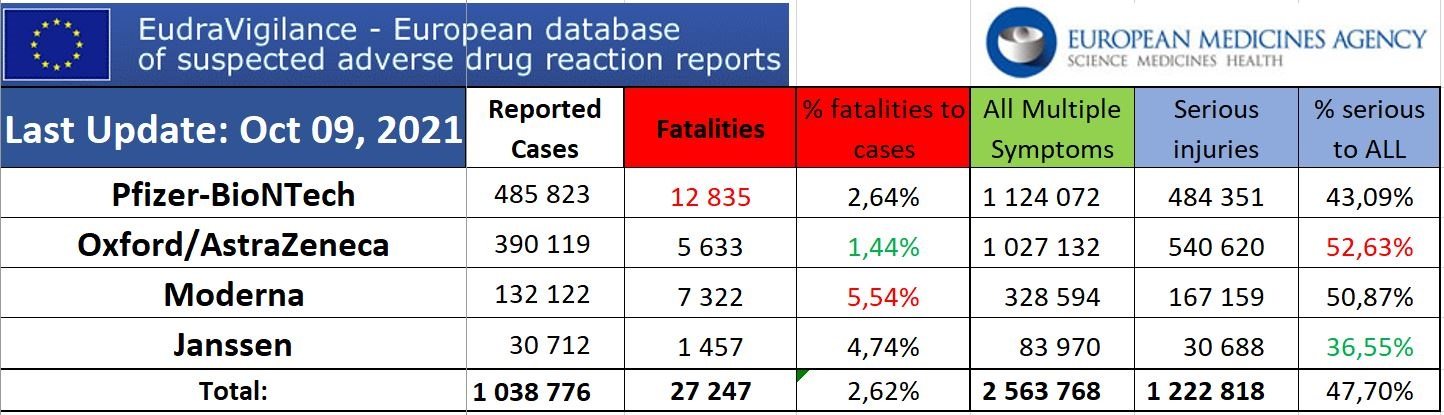 *These totals are estimates based on reports submitted to  EudraVigilanceTotals may be much higher based on percentage of adverse reactions that are reported. Some of these reports may also be reported to the individual country’s adverse reaction databases, such as the U.S. VAERS database and the UK Yellow Card system. The fatalities are grouped by symptoms, and some fatalities may have resulted from multiple symptoms.Twitter Locks News Site’s Account for Report on Teen Boy Dying After Getting VaccineAfter a Report on Teen Boy Dying After Getting Vaccine, Twitter Locks News Site’s Accounthttps://www.theepochtimes.com/mkt_breakingnews/twitter-locks-news-sites-account-for-report-on-teen-boy-dying-after-getting-vaccine_3869418.htmlTwitter locked the account of the National File, a conservative-leaning news website, after it reported on a tweet from a woman who claimed her 13-year-old nephew died after receiving a vaccineCDC Investigating Death of Michigan 13-Year-Old After Receiving COVID-19 VaccineDeath of Michigan 13-Year-Old https://www.theepochtimes.com/mkt_breakingnews/cdc-investigating-death-of-michigan-13-year-old-after-receiving-covid-19-vaccine-spokesperson_3884888.htmlThe federal Centers for Disease Control and Prevention (CDC) publicly confirmed Friday that it is investigating the death of a 13-year-old boy who died after receiving a COVID-19 vaccineCOVID 'VACCINES' HAVE KILLED MORE IN 4 MONTHS THAN ALL OTHER VACCINES IN 15 YEARS COMBINEDFinally, on MSMhttps://www.bitchute.com/video/bVfWzX6E0rvo/ PHD RESEARCHER STUDYS VAERS DATA & CONCLUDES COVID VACCINES ARE CAUSING DEATH & SERIOUS INJURIEShttps://www.bitchute.com/video/1JNseGUqb3CH/ Highly Cited Covid Doctor Comes to Stunning Conclusion: Gov’t ‘Scrubbing Unprecedented Numbers’ of Injection-Related DeathsOne of the world’s most prominent medical doctors with expertise in treating COVID-19 has gone on the record with a scathing rebuke of the U.S. government’s approach to fighting the virus. He says the government’s strategy, carried out in cooperation with the Bill and Melinda Gates Foundation and the United Nations World Health Organization, has resulted in tens of thousands of unnecessary deaths and is now being followed up with thousands more deaths caused by a mass-injection program.Dr. Peter McCullough, in a 32-minute interview with journalist Alex Newman, said if this were any other vaccine it would have been pulled from the market by now for safety reasons.Covid Doctor Comes to Stunning Conclusion https://www.lewrockwell.com/2021/05/no_author/highly-cited-covid-doctor-comes-to-stunning-conclusion-govt-scrubbing-unprecedented-numbers-of-injection-related-deaths/CDC VAERS Death Toll Following COVID Experimental Injections At 4,647 – More than 22 Years of Recorded Vaccine Deaths from VAERShttps://ussanews.com/News1/2021/05/03/highly-cited-covid-doctor-comes-to-stunning-conclusion-govt-scrubbing-unprecedented-numbers-of-injection-related-deaths/ Gov’t ‘Scrubbing Unprecedented Numbers’ of Injection-Related Deathshttps://sgtreport.com/2021/05/highly-cited-covid-doctor-comes-to-stunning-conclusion-govt-scrubbing-unprecedented-numbers-of-injection-related-deaths/ 3,544 DEATHS AND 12,619 SERIOUS INJURIES REPORTED BETWEEN DEC. 14, 2020, AND APRIL 23, 2021https://canadianmale.wordpress.com/2021/05/03/highly-cited-covid-doctor-comes-to-stunning-conclusion-govt-scrubbing-unprecedented-numbers-of-injection-related-deaths/Doctor Comes to Stunning Conclusion https://article.wn.com/view/2021/05/05/Highly_Cited_COVID_Doctor_Comes_To_Stunning_Conclusion_Gov_t/Get the experimental ‘vaccine’ or…we’ll break into your home, hold you down and inject it into you!Ignore the Whistle Blower Doctors… Highly Cited Covid Doctor Comes to Stunning Conclusion https://www.lewrockwell.com/2021/05/no_author/highly-cited-covid-doctor-comes-to-stunning-conclusion-govt-scrubbing-unprecedented-numbers-of-injection-related-deaths/Who are the Disinformation Dozen?https://www.dis-informationdozen.comTHEY don’t know that we NEED to get everyone vaccinated to reduce the world population to something that will STOP global warming. Humans are virus on the planet. We CAN vaccinate against them. We NEED 7 billion deaths, and the vaccines are the best way to do it.Let’s examine some facts…Tucker Carlson: How Many Americans Have Died After Taking COVID Vaccines?Vaccine Adverse Events Reporting Systemhttps://childrenshealthdefense.org/defender/tucker-carlson-how-many-americans-died-covid-vaccines/ Fox News commentator, Tucker Carlson, cited government statistics showing more Americans have died after getting the COVID vaccine in four months than from all other vaccines combined in more than a decade and a half.In the segment below on last night’s “Tucker Carlson Tonight,” Carlson said the U.S. government’s Vaccine Adverse Event Reporting System (VAERS) shows 3,362 Americans — or 30 people a day — died from the COVID vaccine between December 2020 and last month.“More people, according to VAERS, have died after getting the shot in four months during a single vaccination campaign than from all other vaccines combined over more than a decade and a half,” said Carlson.The number of deaths is likely much higher than what VAERS is reporting, Carlson said, citing reports submitted to the Department of Health and Human Services in 2010 that found “fewer than 1% of vaccine adverse events are reported by the VAERS system.”Carlson Also Mentioned in His Segment:Of all of the MENVEO vaccines given to prevent bacterial meningitis, only one person died from the vaccine between 2010 and  2015.In 1976, 45 million Americans were vaccinated for H1N1. A total of 53 people died from the vaccine. The U.S. government halted the vaccination program because authorities decided it was too risky.COVID vaccines have contributed to 8,000 hospitalizations in the U.S., according to VAERS.CDC: 4,178 Americans DEAD Following Experimental COVID Injections – Deaths from COVID Shots now Equal 20 Years of Recorded Deaths Following Vaccines Since 20014,178 Americans DEAD Following Experimental COVID Shothttps://healthimpactnews.com/2021/cdc-4178-americans-dead-following-experimental-covid-injections-deaths-from-covid-shot-now-equal-21-years-of-recorded-deaths-following-vaccines-since-2001/ The CDC has just released the newest total of deaths reported following the experimental COVID shots since they were granted emergency use authorization (EUA) in early December through May 3, 2021, and that total now stands at 4,178 deaths reported to VAERS. (Source.)The number of deaths recorded following the experimental COVID injections now equals the total number of recorded deaths following vaccines for the past 20 years.The Deadly COVID-19 Vaccine CoverupVaccine Dangers Hiding in Plain Sighthttp://www.virginiastoner.com/writing/2021/5/4/the-deadly-covid-19-vaccine-coverup Vaccine Dangers Hiding in Plain SightFACT: There has been a massive increase in deaths reported to the Vaccine Adverse Event Reporting System (VAERS) this year. That’s not a ‘conspiracy theory’, that’s an indisputable fact. You can try to explain it or justify it, or even argue it doesn’t matter, but you can’t deny it. VAERS DEATHS Are Being ERASED and REPLACED... To Hide Over 100,000 DeathsAirlines Open Talks on Banning VACCINATED from Flyinghttps://www.brighteon.com/54500432-4688-431b-bdf3-b0069fbdc793 https://www.brighteon.com/c7a805e5-1f04-402c-9a92-e54922f694e1 500 Internal Server Errorhttps://www.brighteon.com/4b38619b-d66b-4c63-bb90-585acfb25d5f 500 Internal Server ErrorVAERS BACKLOADS and Throttles Deaths Again 06/12/2021https://www.brighteon.com/a51799f4-73cf-4f0f-b4ce-80065ea87fe2 CONCEALING CASUALTIES???https://www.brighteon.com/7af2a92f-1b95-4a32-a11b-4a6d0378588b11 minutesSituation Update, June 14th, 2021 - The DISTURBING Psychology Behind the Global Vaccine SUICIDE CULThttps://www.brighteon.com/03619965-ee30-4fa8-b95f-2391cdeedd66 7:30 minutes (over 100,000 vaccine deaths hidden / deleted)Recordings of Moderna Representative Making HORRIFIC Admission About JabModerna Representative Telling a Victim the Horrific Truth That We Have Suspected All Alonghttps://rumble.com/viwkzh-breaking-recordings-of-moderna-representative-making-horrific-admission-abo.html ALL people that ‘take’ or ‘accept’ the ‘vaccine’ are in the phase 3 trial.They are hiding adverse events and are NOT allowing full disclosure for informed consent.‘They’ KNEW what these SPECIFIC pathogenic spike proteins would do.“Healthcare Providers Are Beginning to Run Out of People Who Want to Be Euthanized, Immunized.”He Had It Right the First Timehttps://truth11.com/2021/04/26/media-accidentally-tells-the-truth-about-covid-vaccines-healthcare-providers-are-beginning-to-run-out-of-people-who-want-to-be-euthanized-immunized/ 3,848 DEATHS 118,902 Injuries Following COVID Injections – Children Now being Reported as Dying AlsoThe Mass Murder of Americans Through the Experimental COVID Injections Continueshttps://www.librti.com/page.php?i=item&id=82571The mass murder of Americans through the experimental COVID injections continues, as the CDC is now reporting that 3,848 people have died and 118,902 adverse reactions have now been logged into their Vaccine Adverse Event Reporting System(VAERS).Many believe there is solid evidence that the CDC is holding back much of the data, and that the number of deaths and injuries reported is much higher (see below).Planned Pediacide: The Mass Murder of Children via COVID-19 InjectionsThe Mass Murder of Children via COVID-19 Injectionshttps://www.librti.com/page.php?i=item&id=123155The Mass Murder of Millions of Children is BeginningMass Murder of Millions of Children https://librti.com/page/view-video?id=1084The Mass Murder of Millions of Children is Beginning - Source: Connect the Dots. May God show mercy to any parent that gives this Satanic poison to a child. Because I will not. Welcome to the Revelation biblical END DAYS!This is just the beginning...7 more long agonizing years to go and NO RAPTURE until after the very end...God be with us all and our children.100+ Patients Die After Taking First or Second Shot Of COVID-19 Vaccine in A Hospital in IndiaIn a Shocking Case More Than 100 Patients Have Died After Taking the First or Even the Second Shot of COVID-19 Vaccinehttps://humansarefree.com/2021/05/100-patients-die-after-taking-covid-19-vaccine-in-india.htmlAs many as 100 patients have so far died in Ahmedabad’s Civil Hospital alone after taking the first or second dose of the COVID-19 vaccine.The cases were reported by Gujarat’s most popular Gujarati language daily newspaper Sandesh. However, the news is totally blacked out by mainstream national media.On the other hand, in the last one week, two doctors from Surat and one from Ahmedabad, a total of three doctors who had taken two doses of the vaccine, died a month or two after receiving the vaccine, said former president of Gujarat branch of Indian Medical Association, Chandresh Zardosh.Only One Percent of Vaccine Reactions Reported to VAERSThe Vaccine Adverse Event Reporting System (VAERS) Was Created by Congress in 1986 as Part of the National Childhood Vaccine Injury Acthttps://thevaccinereaction.org/2020/01/only-one-percent-of-vaccine-reactions-reported-to-vaers/ Since VAERS began collecting reports in 1990, as of Nov. 14, 2019, there have been 8,087 vaccine-related deaths reported and about 47 percent of those death reports were for children under the age of three.There have been 17,394 reports of permanent disability following vaccinations, with about 30 percent occurring in children under age 17, while about 40 percent are in adults between 17 and 65 years old. ICAN FOLLOW-UP WITH CDC, FDA, AND HHS REGARDING FIXING VAERSICAN, through its attorneys, has written to the Secretary of Health and Human Services, the Director of the CDC, and the Commissioner of the FDA about an oft repeated issue: underreporting of adverse events to VAERS.  ICAN highlights Harvard’s findings that “fewer than 1% of vaccine adverse events are reported” and shows real life examples of precisely that for reports of anaphylaxis and deaths to VAERS.  ICAN will continue to demand and take action until they fix this broken system!On April 30, 2021, ICAN sent a letter to HHS, CDC, and FDA which once again lays out the undeniable underreporting issue with VAERS and points to three clear pieces of evidence to substantiate the concern.First, an AHRQ-funded study by Harvard Medical School tracked reporting to VAERS over a three-year period at Harvard Pilgrim Health Care involving 715,000 patients and found that “fewer than 1% of vaccine adverse events are reported.”  A U.S. House Report similarly stated: “Former FDA Commissioner David A. Kessler has estimated that VAERS reports currently represent only a fraction of the serious adverse events.”  The HHS, CDC, and FDA are acutely aware of this fact.Second, in a recent legal update, ICAN shared a letter sent to the CDC’s Director regarding its claim that “Anaphylaxis after COVID-19 vaccination is rare and occurred in approximately 2 to 5 people per million vaccinated in the United States based on events reported to VAERS.”  That claim is contradicted by a recent study at Mass General Brigham that assessed anaphylaxis in a clinical setting after the administration of COVID-19 vaccines and, in stark contrast to the CDC’s claim, found “severe reactions consistent with anaphylaxis occurred at a rate of 2.47 per 10,000 vaccinations.”  This is equivalent to 50 times to 120 times more cases than what VAERS and the CDC are reporting! HHS, CDC, and FDA are also aware of this discrepancy thanks to ICAN.Third, an ACIP meeting again brought into clear focus this incredible level of under reporting for even cases of death.  During the January 27, 2021 meeting, Tom Shimabukuro of the CDC’s COVID-19 Vaccine Safety Task Force, Vaccine Safety Team, explained that it was expected that 11,440 deaths from long term care facilities (“LTCF”) would be reported to VAERS given the number of deaths that would naturally occur during the period directly after COVID-19 vaccination in these facilities: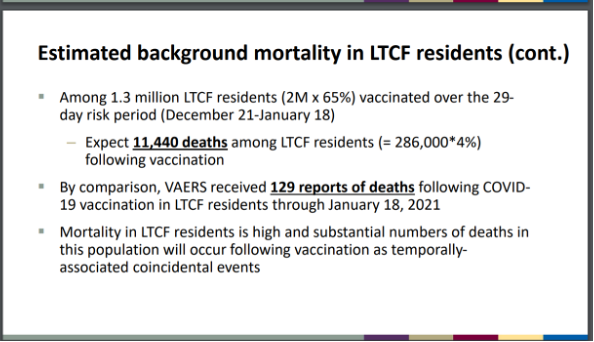 Instead, VAERS only received 129 reports of deaths following COVID-19 vaccination in LTCF (or 1.1%)!  This again reflects the serious under reporting to VAERS, even for deaths, and is consistent with the study cited above.  This is especially troubling since the need to report to VAERS for deaths after COVID-19 has been repeatedly reiteratedto vaccination providers and is required by law.   If anaphylaxis and death are being underreported, imagine the level of underreporting for serious adverse events that do not occur immediately after vaccination or are not easily identified!  This should seriously concern officials at HHS, CDC, and FDA but, given the response to ICAN’s previous letters addressing this topic, it does not appear there is any concern.  If deaths and anaphylaxis are being seriously underreported, there are no-doubt serious safety signals that are being missed for delayed or less obvious harms!   Ignoring and casting aside these issues in the drive to vaccinate and promote vaccine confidence may eventually be the undoing of the very confidence the public health authorities seek to instill. ICAN made clear to the three agencies that unless and until underreporting to VAERS is addressed, underreporting to a passive signal detection system will continue to blind health agencies, medical professionals, and patients from what is really occurring in the clinic and will render true informed consent impossible.   With the drive to vaccinate every single American with COVID-19 vaccines, the safety of all Americans, literally, depends on this broken system. ICAN’s message: FIX IT. The first step to fix it was explained by ICAN: at the least, automate hospital and clinical medical records to automatically send VAERS reports for all clinically significant events occurring within a window of time after vaccination.  This already exists for other purposes.  It can be done for vaccines as well, which is clear from the CDC’s own publications on this topic and pages 31 to 34 of ICAN’s previous letter exchange with HHS on this issue. ICAN will continue to raise this serious issue with those tasked with our safety.  Until the CDC and FDA, the agencies tasked with operating VAERS, fix this broken system, ICAN will never relent until the pressure to fix this system, including from the mainstream media, forces this result. Share This Legal Update Via This link: https://www.icandecide.org/ican_press/follow-up-with-cdc-fda-and-hhs-regarding-fixing-vaers/Read the News Reports of Those Who Died from the COVID Vaccines19 Volunteers in the COVID Vaccine Trials Diedhttps://blogs.mercola.com/sites/vitalvotes/archive/2021/04/19/read-the-news-reports-of-those-who-died-from-the-covid-vaccines.aspxDid you know 19 volunteers in the COVID vaccine trials died? Did you know that statistics show that MOST of these people would have lived had they gotten COVID naturally?If you weren’t aware of this or that many people have been reporting severe reactions to the vaccine as they roll out, then you may want to take a look at this compilation of reactions reported in the news as well as on social media.No names are blocked out. No faces are obscured. This is honest reporting of the snags that the vaccine rollout is hitting — and it includes reports of health workers who no longer wish to remain silent on this issue.CDC Says, ‘No Evidence’ COVID-19 Vaccines Caused 3,005 Deaths Reported by VAERSThe Centers for Disease Control and Prevention (CDC)https://www.theepochtimes.com/mkt_morningbrief/cdc-says-no-evidence-covid-19-vaccines-caused-3005-deaths-reported-by-vaers_3782137.htmlDMX DEAD FROM COVID-19 VACCINE, MEDIA LIES SAYS DRUG O.D. FAMILY OUTRAGEDDMX DEAD FROM COVID-19 VACCINEhttps://www.brighteon.com/aeb0fbfe-4255-4957-8575-c53ef657b2cbAnother Italian Professor is Dead Following the AstraZeneca COVID InjectionThe Next Targeted Groups are Educatorshttps://prepareforchange.net/2021/04/11/another-italian-professor-is-dead-following-the-astrazeneca-covid-injection/DISABLED 6 WEEKS AND COUNTING, I AM NOW 4 WEEKS LATE FOR MY SECOND PFIZER JABDisabled for 6 Weeks After the Vax, Not Over Yethttps://www.librti.com/page.php?i=item&id=118620Healthy 43-Year-Old Father is Paralyzed After Getting VaccineFather is Paralyzed After Getting Vaccinehttps://www.brighteon.com/b2b258aa-2ff6-4252-b446-bca45ec95357Paralyzed After 2nd COVID shotLocal Woman Couldn't Move from the Neck Down Less Than 24 Hours After Pfizer Vaccination https://www.youtube.com/watch?v=8aAk36PovnUNashville Woman Unable to Walk Claims Pfizer COVID-19 Vaccine Is to Blamehttps://bit.ly/3vs7eQsGIRLS PFIZER JAB REACTION: BLIND, DEAF, THROAT PARALYSIS, TREMORSAnother Sad Vax Injury Storyhttps://www.bitchute.com/video/fozbptI3ArJk/Rock Superstar Rips Vaccine 'Propaganda' After 'Disastrous Reaction' to COVID ShotEric Clapton Might Never Preform Againhttps://www.wnd.com/2021/05/rock-superstar-rips-vaccine-propaganda-disastrous-reaction-covid-shot/While governments around the world continue to push for as many people as possible to receive a COVID-19 vaccination, rock-music superstar Eric Clapton is blasting the "propaganda" over vaccine safety after he personally suffered a "severe reaction" to the AstraZeneca shot and feared he might never perform again.The legendary guitarist best known for hits such as "Layla," "Wonderful Tonight" and "Tears in Heaven," told his music producer Robin Monotti Graziadei that his hands and feet became "useless" after getting the shot.2-WEEK-OLD BREASTFEEDING BABY BOY DIES 8 DAYS AFTER MOTHER GETS COV*D INJECTION!BREASTFEEDING BABY BOY DIES 8 DAYS AFTER MOTHER GETS COV*D INJECTION https://www.librti.com/page.php?i=item&id=211977Healthy 27-Year-Old Succumbs to The Jab, DARPA Microchips and MoreA Dr. in Chicago Who Was Among the First to Receive the Pfizer Covid Jab is Dead 3 Months After His 2nd Jabhttps://www.brighteon.com/6f041392-12da-4571-b803-bd9599bac01dMIDWIN CHARLES, CNN AND MSNBC LEGAL ANALYST, DEAD AT 47 AFTER GETTING CORONA SHOT 4-8-2021Dead After Getting the Vaccinehttps://www.bitchute.com/video/dlcEzHWIsO1A/https://rumble.com/user/DuckHKZOO KILLS GIRAFFE WITH VAXXXINE, UNIVERSITY POISONS TIGERCovid Kill Shot for Zooshttps://librti.com/page.php?i=item&id=223908The Baton Rouge Zoo killed their girrafe, Burreaux, with the vaxxxine. Just down the road, Mike the tiger, currently gainfully employed as the LSU mascot, was also poisoned. Zoos all over the country are eager to inject their animals with poison.Burreaux was born on Dec. 26, 2019, at the Baton Rouge Zoo and died on Thursday, Sept. 7. The zoo held a naming contest after the giraffe was born and he was named after former LSU quarterback Joe Burrow. Zoetis, a veterinary vax manufacturer, has donated, out of the kindness of their hearts, more than 11,000 doses of the poison, to zoos all over the country.Vaccine Side Effect? Norway Sounds Alarm As 23 Elderly Patients Die After Receiving Pfizer VaccineAn Alarming Developmenthttps://www.youtube.com/watch?v=3Rfq53yj7HoNorway Should Exclude J&J, AstraZeneca from Vaccine Scheme: PanelNorway Should Exclude the COVID-19 Vaccines Made by AstraZeneca and Johnson & Johnson from Its Inoculation Programhttps://www.theepochtimes.com/mkt_breakingnews/norway-should-exclude-jj-astrazeneca-from-vaccine-scheme-panel_3809265.htmlNorway should exclude the COVID-19 vaccines made by AstraZeneca and Johnson & Johnson from its inoculation program due to a risk of rare but harmful side-effects, a government-appointed commission said on Monday.However, those who volunteer to take either vaccine should be allowed to do so, it said, stressing the importance of dispelling any vaccine hesitancy.Norway suspended the AstraZeneca vaccine rollout on March 11 after a small number of younger inoculated people suffered a combination of blood clots, bleeding, and a low platelet count.Women Complaining of Severe Menstrual Disorders Post COVID Injections – Even if They Did Not Get the Shots!COVID Experimental Shothttps://healthimpactnews.com/2021/women-complaining-of-severe-menstrual-disorders-post-covid-injections-even-if-they-did-not-get-the-shots/Severe cramping, heavy bleeding for days on end, post-menopausal women all of a sudden menstruating again, irregular periods, and more are all being reported by women after being injected with a COVID experimental shot.But another phenomenon is being reported: these symptoms are being reported among women who did NOT get the injections also but have been around those who have.What’s going on??Women say they are having heavier and more painful PERIODS since getting their COVID-19 vaccines – as several claim it has also messed up their monthly cycleDo COVID Vaccines Disrupt Women’s Menstrual Cycles?Experts Say It’s Plausible COVID Vaccines Could Disrupt Menstrual Cycles and Call for Clinical Trials to Track and Monitor Changes.https://childrenshealthdefense.org/defender/covid-vaccines-disrupt-womens-menstrual-cycles Researchers are calling for clinical trials to track and document menstrual changes in vaccinated women after some women reported changes to their menstrual cycles after receiving a COVID vaccine.Women have reported hemorrhagic bleeding with clots, delayed or absent periods, sudden pre-menopausal symptoms, month-long periods and heavy irregular bleeding after being vaccinated with one or both doses of a COVID vaccine.Menstrual Changes After COVID-19 Vaccination Should Be Actively Investigated: Reproductive ImmunologistMenstrual Changes After COVID-19 Vaccination https://www.theepochtimes.com/mkt_morningbrief/menstrual-changes-after-covid-19-vaccination-should-be-actively-investigated-reproductive-immunologist_4000569.htmlThe possible link between CCP virus vaccinations and menstrual changes should be investigated to clear up the doubts, a reproductive immunology lecturer from Imperial College London said.In an editorial published on Thursday in the British Medical Journal, Dr. Victoria Male said failing to thoroughly investigate reports of menstrual changes after CCP (Chinese Communist Party) virus vaccination will likely fuel fears that the vaccines can hurt women’s chances to have children.According to the editorial, by Sept. 2 more than 30,000 cases of menstrual disorders and unexpected vaginal bleeding after vaccination had been reported in the UK to the Medicines and Healthcare products Regulatory Agency’s (MHRA) yellow card surveillance scheme for adverse drug reactions.Heart Inflammation18 Cases of Heart Problems in Young Adults After COVID Vaccine https://www.fr24news.com/a/2021/05/18-cases-of-heart-problems-in-young-adults-after-covid-vaccine-nbc-connecticut.html18 Cases of Heart Inflammation After COVID-19 Vaccination Reported in Connecticuthttps://www.theepochtimes.com/mkt_breakingnews/18-cases-of-heart-inflammation-after-covid-19-vaccination-reported-in-connecticut_3829797.htmlHeart Inflammation After COVID-19 Vaccination Seen Across UShttps://www.theepochtimes.com/mkt_breakingnews/heart-inflammation-after-covid-19-vaccination-seen-across-us_3833536.htmlCDC Investigating Heart Inflammation in COVID-19 Vaccinated Teens, Young Adultshttps://www.theepochtimes.com/mkt_morningbrief/cdc-investigating-heart-inflammation-in-covid-19-vaccinated-teens-young-adults_3826981.htmlNearly 800 Reports of Heart Inflammation After COVID-19 Vaccination in UShttps://www.theepochtimes.com/nearly-800-reports-of-heart-inflammation-after-covid-19-vaccination-in-us_3853032.htmlURGENT WARNING - Teens Experiencing Heart Problems After Jabhttps://brandnewtube.com/watch/urgent-warning-teens-experiencing-heart-problems-after-jab-dr-jane-ruby_JpvGj93DjvTrZwI.htmlCDC to Hold Emergency Meeting Over Rare Post-Vaccination Heart Inflammationhttps://www.theepochtimes.com/mkt_breakingnews/cdc-to-hold-emergency-meeting-over-rare-post-vaccination-heart-inflammation_3854177.htmlCDC Finds More Cases of Heart Inflammation Than Expected in Vaccinated Young Maleshttps://www.theepochtimes.com/mkt_breakingnews/cdc-finds-more-cases-of-heart-inflammation-than-expected-connected-to-covid-19-vaccines_3870915.htmlCDC: 397 Children Suffered Heart Inflammation After COVID-19 Vaccinehttps://www.theepochtimes.com/mkt_breakingnews/cdc-397-children-suffered-heart-inflammation-after-covid-19-vaccine_3928019.htmlNearly 400 children between the ages of 12 and 17 were diagnosed with heart inflammation after receiving the Pfizer-BioNTech COVID-19 vaccine, according to a study published by the Centers for Disease Control and Prevention (CDC) on July 30.Heart Inflammation Warning to Be Added to mRNA Vaccine Fact Sheet: FDAmRNA Vaccine Fact Sheet Will Include Heart Inflammationhttps://www.theepochtimes.com/mkt_breakingnews/heart-inflammation-warning-to-be-added-to-mrna-vaccine-fact-sheet-fda_3871874.htmlThe Food and Drug Administration (FDA) said on Wednesday that it will add a warning of heart inflammation to the fact sheet for the Pfizer and Moderna mRNA COVID-19 vaccinesEU Regulator Finds Link Between Heart Inflammation and mRNA COVID-19 VaccinesLink Between Heart Inflammation and mRNA COVID-19 Vaccines https://www.theepochtimes.com/mkt_breakingnews/eu-regulator-finds-link-between-heart-inflammation-and-mrna-covid-19-vaccines_3894319.htmlEurope’s drug regulator has found a possible link between rare heart inflammation and COVID-19 vaccines from Pfizer and Moderna, and advised people with a history of a rare blood disorder to avoid getting J&J’s coronavirus shot.Heart conditions myocarditis and pericarditis must be listed as possible side effects of the two mRNA vaccines, the safety committee of the European Medicines Agency (EMA) said on Friday.When I Learned That I Have MYOCARDITIS (From Pfizer)Heart Inflammation https://www.librti.com/page.php?i=item&id=210170Teenage Boys More Likely to Suffer Heart Inflammation from Vaccines Than COVID-19 Hospitalization: StudyCOVID-19 Vaccines Are More Likely to Land Teenage Boys in the Hospital Than COVID-19https://www.theepochtimes.com/mkt_morningbrief/teenage-boys-more-likely-to-suffer-heart-inflammation-from-covid-19-vaccine-than-hospitalization-study_3991076.htmlThe two main COVID-19 vaccines used in the United States are more likely to land teenage boys in the hospital than COVID-19 itself, a new study has found.Researchers analyzing reports submitted to the Vaccine Adverse Event Reporting System (VAERS), a passive reporting system run by U.S. health authorities, discovered that the rate of cardiac adverse events for males between the ages of 12 and 15 without a serious underlying health condition after getting their second Pfizer-BioNTech or Moderna COVID-19 dose was up to 6 times higher than their risk of COVID-19 hospitalization.Boys aged 16 or 17 without medical comorbidities were also more likely to suffer a serious side effect following the second dose of the vaccines, which are built on messenger RNA (mRNA) technology, versus infection by COVID-19, a disease caused by the CCP (Chinese Communist Party) virus.‘Think Twice Before You Vaccinate Your Kids,’ Dr. Robert Malone Warns Parents on COVID-19 ShotsThink Twice Before You Vaccinate Your Kids https://www.theepochtimes.com/mkt_morningbrief/think-twice-before-you-vaccinate-your-kids-dr-robert-malone-warns-parents-on-covid-19-shots_4193975.htmlDr. Robert Malone, a virologist and immunologist who has contributed significantly to the technology of mRNA vaccines, issued a strong caution for those who seek to have their children vaccinated against COVID-19.“Think twice before you vaccinate your kids. Because if something bad happens, you can’t go back and say, ‘whoops, I want a do-over,'” Malone told EpochTV’s “American Thought Leaders” program in an interview, Part 1 of which premiered on Sunday.He also said, “It is clear that parents should think twice about vaccinating their child,” adding that serious adverse events can occur and can be “so severe that it puts your child in the hospital.”Related CoverageDr. Robert Malone: COVID Dogma, Media Fearmongering, and ‘Mass Formation’ Hypnosis of Society | PART 1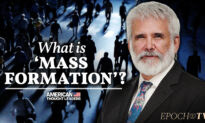 Malone noted that with regard to myocarditis, or inflammation of the heart, “there’s a good chance that if your child takes the vaccine, they won’t be damaged, they won’t show clinical symptoms—[but] they may have subclinical damage.”“But the question is, do you want to take that chance with your child? Because if you draw the short straw and your child was damaged, most of these things, if not all of them, are irreversible. There is no way to fix it,” he said. “And I get these emails all the time: ‘Doctor, doctor, what can we do? This has happened.’ And that once it’s happened, there’s … you can’t go back you can’t put Humpty Dumpty back together again.”He pointed to information compiled on his website, which includes a list of peer-reviewed studies related to COVID-19 vaccine adverse events in children, the main one being myocarditis. The website also includes a collection of adverse events reports as well as death reports in the pediatric community, submitted to the Vaccine Adverse Event Reporting System (VAERS).“They’re there as links to the VAERS database, and if you click on them, you can see the actual VAERS report that was filed by a physician saying this is what happened,” Malone said. “And you can make your own decision about whether or not you think that that’s vaccine-related. So, all of those data are there.”One page on Malone’s website points to a paperpublished in the Toxicology Reports journal in which authors noted, using data from the U.S. Centers for Disease Control and Prevention (CDC), that normalized data on COVID-19 deaths per capita are “negligible in children,” while deaths after COVID-19 vaccination are “small, but not negligible, in children.”“For children the chances of death from COVID-19 are negligible, but the chances of serious damage over their lifetime from the toxic inoculations are not negligible,” the authors wrote in the paper, titled “Why are we vaccinating children against COVID-19?”Read MoreDr. Peter McCullough: Healthy Children Do Not Need to Be Vaccinated Against COVID-19Malone’s latest warning comes after he issued a prepared statement in mid-December 2021 aimed at parents, in which he said that with regard to mRNA-based COVID-19 vaccines, “a viral gene will be injected into your children’s cells” that “forces your child’s body to make toxic spike proteins.”“These proteins often cause permanent damage in children’s critical organs, including their brain and nervous system, their heart and blood vessels, including blood clots, their reproductive system, and this vaccine can trigger fundamental changes to their immune system.”Malone is strongly opposed to COVID-19 vaccine mandates for children. He is the chief science officer and regulatory officer for The Unity Project, a movement seeking to resist COVID-19 vaccine mandates for K–12 children.“The Unity Project’s position is one based on the logic of informed consent versus forced vaccination—those mandates should not happen,” Malone told EpochTV. “The state should not be forcing itself into the family. The decisions belong at the level of parents not at the level of the state or the school board. School boards and schools and teachers have no right to understand and seek out medical information about their students‚ that’s illegal. And yet, it’s being done all the time. And students are being bullied if they haven’t taken vaccine.”Malone is also the president of the International Alliance of Physicians and Medical Scientists—a group of 16,000 professionals who have signed a declaration that says healthy children “shall not be subject to forced vaccination.”“Mandates are illegal based on the Nuremberg Code, Helsinki Accord, the Belmont Report,” Malone said. “These continued to be unlicensed products, they’re only available through emergency use authorization … These are not licensed products, and they’re being forced on your children, and they have risks. And the media—through its censorship—and Big Tech, is blocking your ability to even learn what those risks are so you can make an informed decision for your children yourself. That is a huge crime in my mind.”Malone said that people can join a “Defeat the Mandates” rally and march in Washington, D.C., scheduled for Jan. 23, to unite against mandatory vaccinations.Two mRNA-based COVID-19 vaccines are currently available in the United States under emergency use authorization (EUA)—one from Pfizer-BioNTech and the other from Moderna.The only COVID-19 vaccine that has been approved by the U.S. Food and Drug Administration (FDA) for people 16 and older is Pfizer and BioNTech’s COVID-19 vaccine, which is marketed as Comirnaty. Doses are to be produced in the future, according to FDA documents.A separate, existing supply of COVID-19 vaccines under Pfizer-BioNTech continue to be available under an updated EUA for those over 16. The FDA has also granted an EUA for Pfizer-BioNTech’s COVID-19 vaccine for those aged 12–15 in May 2021, and for children aged 5–11 in October 2021.California in October 2021 became the first state to mandate COVID-19 vaccines for children, followed by Louisiana in December 2021. Both states said they will only enforce the mandate if the FDA fully authorizes the vaccines for children.Related CoverageDr. Robert Malone: COVID Dogma, Media Fearmongering, and ‘Mass Formation’ Hypnosis of Society | PART 1The Pfizer vaccine remains the only jab against COVID-19 available for people aged under 18 in the United States. The FDA in October 2021 delayed a decision on whether to grant Moderna an EUA for its COVID-19 vaccine for those aged 12 to 17, saying it needs more time to further review the vaccine’s risk for myocarditis in this population.The Epoch Times has reached out to Pfizer-BioNTech and the FDA for comment.Editor’s note: This article has been adjusted to clarify that the FDA has only approved future COVID-19 vaccines from Pfizer-BioNTech—marketed as Comirnaty.Benefits of COVID-19 mRNA Vaccines Outweigh Risk of Heart InflammationThe Benefits of the Vaccines Continue to Outweigh the Risks of Myocarditis and Pericarditis to the Individual https://www.theepochtimes.com/mkt_breakingnews/benefits-of-covid-19-mrna-vaccines-outweigh-risk-of-heart-inflammation-who-vaccine-safety-committee_3898570.htmlBenefits from the messenger RNA COVID-19 vaccines outweigh the risk of heart inflammation, the World Health Organization’s (WHO) vaccine safety committee has said in its updated guidance.After reviewing all currently available information and despite evidence suggesting a likely association between heart inflammation and the emergency use mRNA vaccine, the WHO’s Global Advisory Committee on Vaccine Safety (GACVS) announced on July 9 that the benefits of the vaccines continue to outweigh the risks of myocarditis and pericarditis to the individual.Iceland Stops Using Moderna Vaccine Over Heart Inflammation RiskIceland Halted the Use of the Moderna Vaccinehttps://www.theepochtimes.com/iceland-stops-using-moderna-vaccine-over-heart-inflammation-risk_4040135.htmlIceland halted the use of the Moderna vaccine against the CCP virus on Oct. 8 following reports from Nordic countries of “increased incidence” of inflammation of heart muscle and tissues triggered by the injection.Sweden, Finland, Denmark, and Norway had already limited the use of the Moderna vaccine within their respective borders over the same concerns. Iceland went further than its neighbors and stopped using the vaccine entirely.“In recent days, there has been data from the Nordic countries on the increased incidence of myocarditis and pericarditis after vaccination with Moderna vaccine in addition to vaccination with Pfizer/BioNTech (Comirnaty),” a statement from Iceland’s Directorate of Health reads.“As there is a sufficient supply of Pfizer vaccine in Iceland for both the pre-vaccine activation vaccines and the primary vaccinations of those who have not yet been vaccinated, the epidemiologist has decided not to use the Moderna vaccine in Iceland, while providing further information on the safety of the Moderna vaccine.”Germany Advises Against Moderna Shot for Young People Over Rare Heart ConditionGermany Advises Against Moderna Shot for People Under the Age of 30https://www.theepochtimes.com/mkt_breakingnews/germany-advises-against-moderna-shot-for-young-people-over-rare-heart-condition_4096882.htmlGerman health authorities followed other European nations on Wednesday in advising against the use of Moderna’s Spikevax COVID-19 vaccine for people under the age of 30 after evidence emerged the shot has a slightly higher risk of cardiac inflammation.A German advisory committee, known as STIKO, cited findings similar to a study published on Nov. 8 by France’s Epi-Phare, showing that vaccines using mRNA technology were associated with an increased risk of hospitalization for myocarditis (inflammation of the heart muscle), and pericarditis (inflammation of the tissue surrounding the heart), in younger patients—with a slightly higher prevalence in those who received Moderna.STIKO recommended that Germans in this age group should only receive the BioNTech/Pfizer vaccine as it causes fewer cases of heart inflammations. The committee also recommended that pregnant women should be inoculated only with the BioNTech/Pfizer vaccine, regardless of their age.STIKO made no mention of the COVID-19 vaccines from AstraZeneca and Johnson & Johnson.The German health officials adjusted their CCP (Chinese Communist Party) virus vaccination guidance just one day after French health authorities also recommended the Pfizer jab over Moderna’s due to similar heart disease concerns. They stressed the risk of developing the heart condition is “very rare,” according to a translated statement posted on the French National Authority for Health (HAS).The recommendations in Germany are based on new safety data from the Paul Ehrlich Institute (PEI), the country’s authority in charge of vaccines, and new international data.The German PEI data showed a “report rate” for heart inflammations of 11.71 per 100,000 shots with the Moderna vaccine for men in the 18–29 age group, compared with 4.68 for the BioNTech/Pfizer shot. For women, the rate was 2.95 with Moderna and 0.97 with BioNTech/Pfizer.In the 12–17 age group, the rate was 11.41 for males with the Moderna shot compared with 4.81 for BioNTech/Pfizer. There was no data provided for females in the lower age group.On Tuesday, Moderna sought conditional marketing authorization with the European Medicines Agency (EMA) for use of a 50 micrograms dose vaccine in children aged 6 to 11.EMA said on Wednesday they expect to respond with a decision in about two months. Moderna has also sought U.S. authorization of its vaccine for use in teens in June and is awaiting a decision by the U.S. Food and Drug Administration.“The current timeline for evaluation foresees an opinion in approximately 2 months, unless supplementary information or analysis is needed,” EMA said in a statement.Regulator Reviewing Reports of ‘Rare’ and Serious Condition Linked to Moderna Vaccine‘Rare’ and Serious Condition Linked to Moderna Vaccine https://www.theepochtimes.com/mkt_breakingnews/regulator-investigating-moderna-vaccine-over-rare-but-serious-blood-condition_4099180.htmlEurope’s drug regulator on Thursday confirmed it is investigating reports of a blood condition in recipients of Moderna’s mRNA COVID-19 vaccine.According to a bulletin posted by the European Medicines Agency (EMA), it is reviewing six cases of capillary leak syndrome, considered a “very rare disorder,” after they were reported in the EMA’s EudraVigilance database.“At this stage, it is not yet clear whether there is a causal association between vaccination and the reports of capillary leak syndrome,” the EMA wrote on Thursday, adding that “these reports point to a safety signal … information on new, or changes in, adverse events that may potentially be associated with a medicine or vaccine and that warrant further investigation.”The review also will address the risk of capillary leak syndrome in groups who have a medical history of the disorder.As a result, EMA researchers will “evaluate all the available data to decide if a causal relationship is considered likely or not,” the bulletin reads.It also noted there is “currently insufficient evidence” of a link between Moderna’s vaccine and cases of multisystem inflammatory syndrome.Capillary leak syndrome, according to the Mayo Clinic, is a rare disorder involving repeated leaks of large amounts of plasma from blood vessels into nearby body cavities and muscles. The condition—known as Clarkson’s disease—can result in a sharp drop in blood pressure that can lead to organ failure or even death.“Attacks may be triggered by an upper respiratory infection or intense physical exertion. The frequency of attacks can range from several a year to a single instance in a lifetime,” says the clinic.Symptoms include nausea, fatigue, irritability, muscle aches, more thirst, or a sudden increase in body weight, the clinic’s website says.Earlier in the year, the EMA’s safety committee concluded that capillary leak syndrome should be added to the product information as a side effect of AstraZeneca’s vaccine, which uses different technology than Moderna’s.Outside of the European Union, Canada’s health agency earlier this year updated the label for the Oxford-AstraZeneca and Covishield COVID-19 vaccines to add capillary leak syndrome as a possible side-effect. The Canadian agency included a warning for individuals with a history of the ailment to not receive those vaccines.U.S., European, and Canadian health officials have previously stated that the Moderna COVID-19 vaccine’s benefits outweigh the potential risks.“Like all medicines,” the EMA said on Thursday, “this vaccine can cause side effects, although not everybody will experience them.The most common side effects known for [Moderna’s vaccine] are usually mild or moderate and get better within a few days after vaccination.”Moderna this week confirmed it is seeking to expand the conditional license for its COVID-19 vaccine in the European Union to include children between the ages of 6 and 11.Moderna has not responded to several requests for comment.COVID-19 is the illness caused by the CCP (Chinese Communist Party) virus.16-Year-Old Teen Had Heart Attack After Pfizer ShotTeen Receives $225K Settlement from Governmenthttps://www.theepochtimes.com/facts-matter-sept-14-16-year-old-teen-had-heart-attack-after-pfizer-shot-receives-225k-settlement-from-government_3997857.htmlPeople Under 30 Should Get Pfizer Vaccine Instead of Moderna: French Health AuthorityUnder 30 Should Get Pfizer Vaccine Instead of Moderna https://www.theepochtimes.com/mkt_breakingnews/moderna-seeks-eu-authorization-for-covid-19-vaccine-in-young-kids-as-french-officials-recommend-against-it_4095072.htmlModerna Inc. on Tuesday sought conditional marketing authorization with the European Medicines Agency for use of its COVID-19 vaccine in children aged 6 to 11, coming as French authorities said people under age 30 shouldn’t receive the shot.“This marks our first submission for the use of our vaccine in this age group,” said Stephane Bancel, Chief Executive of Moderna, adding the firm will submit the data to other regulatory agencies around the world.But on Tuesday, the French National Authority for Health (HAS) announced that people under the age of 30 should receive Pfizer’s COVID-19 vaccine instead of Moderna’s shot when possible, citing concerns that Moderna’s vaccine carried a higher risk for heart issues. They stressed the risk of developing the heart condition is “very rare,” according to a translated statement posted on the agency’s website.“Within the population aged under 30, this risk appears to be around five times lesser with Pfizer’s Comirnaty jab compared to Moderna’s Spikevax jab,” the HAS said Monday.The vaccine was authorized for use in teens aged 12 to 17 years by the European Union in July, but several countries including Sweden have paused its use for people aged 30 and younger due to rare heart-related side-effects.“Conversely, the HAS recommends that the [Moderna] vaccine, whose vaccine efficacy seems slightly better, can be used as a primary vaccination” or booster shot for individuals over the age of 30, the HAS said.Several other countries, including Finland, Canada, and Iceland, have taken a defensive stance against Moderna’s vaccine over heart-related safety issues potentially impacting younger adults.Sweden last month announced it would stop providing the vaccine to those born in 1991 or later, and Denmark halted distribution to anyone under 18.In October, the European Medicines Agency regulator approved Moderna’s booster dose for all age groups over 18 if they have received the second dose at least six months prior. Months before that, the EMA said it found a connection between the Moderna and Pfizer vaccines, which use mRNA technology, and instances of myocarditis and pericarditis—two types of heart inflammation.The agency then ordered that the vaccines have to list the risk of developing the potentially severe health conditions as possible side effects. Those cases generally occurred within 14 days from vaccination, more often after the second dose and more commonly in younger men, the EMA said at the time.According to the EMA, however, the benefits of both mRNA shots in preventing COVID-19 outweigh the risk. U.S. federal health and drug officials, as well as the World Health Organization (WHO), have made similar conclusions.The drugmaker sought U.S. authorization of its vaccine for use in teens in June and is awaiting a decision by the U.S. Food and Drug Administration.Moderna hasn’t immediately responded to a request for comment.After Sweden paused usage of the vaccine among younger adults, Moderna said it was aware of the situation.“These are typically mild cases and individuals tend to recover within a short time following standard treatment and rest. The risk of myocarditis is substantially increased for those who contract COVID-19, and vaccination is the best way to protect against this,” the company told news outlets in early October.What Your Doctor Forgot to Tell You About Covid-19 VaccinesWhat Your Doctor Forgot to Tell You About Covid-19 Vaccineshttps://principia-scientific.com/what-your-doctor-forgot-to-tell-you-about-covid-19-vaccines/ When the RNA Vaccine Fails or BackfiresHow to Survive COVID-19 When Your RNA Vaccine Fails of Backfireshttps://www.lewrockwell.com/2021/03/no_author/how-to-survive-covid-19-when-your-rna-vaccine-fails-or-backfires/ MSM, the Shot WILL Be ‘Uncomfortable’Covid Vaccine Side Effects Now Being Confirmed on MSMhttps://brandnewtube.com/watch/covid-vaccine-side-effects-now-being-confirmed-on-msm_odtdu1l18mHwtJs.html Two Important Items Here:1) Dr. Tenpenny Video About Vaccinations:EXPLAINS HOW THE DEPOPULATION MRNA VACCINES WILL START WORKING IN 3-6 MONTHS [2021-07-07] (VIDEO)https://www.bitchute.com/video/thgHE7VUsDrn/?list=notifications&randomize=false4:32-These Vaccine is Deadly10:35-Dr Sherri Tenpenny, Breakdown on what’s in these Vaccines, and Dangers26:17-What Happened to Our Medical System?44:20-What is Happening at Nursing Homes45:43-All Part of Control Same Video:Current Outlook on 2021- Dr. Tenpenny and Reinette Senumhttps://rumble.com/vckf4v-current-outlook-on-2021-dr.-tenpenny-and-reinette-senum.html4:32-These Vaccine is Deadly10:35-Dr Sherri Tenpenny, Breakdown on what’s in these Vaccines, and Dangers26:17-What Happened to Our Medical System?44:20-What is Happening at Nursing Homes45:43-All Part of Control Same Video:https://www.librti.com/page/view-video?id=339 4:32-These Vaccine is Deadly10:35-Dr Sherri Tenpenny, Breakdown on what’s in these Vaccines, and Dangers26:17-What Happened to Our Medical System?44:20-What is Happening at Nursing Homes45:43-All Part of Control Same Video: https://www.bitchute.com/video/sOvQPVZZ9vOk/4:32-These Vaccine is Deadly10:35-Dr Sherri Tenpenny, Breakdown on what’s in these Vaccines, and Dangers26:17-What Happened to Our Medical System?44:20-What is Happening at Nursing Homes45:43-All Part of Control 2) Article on Astrazeneca/Oxford Vaccine Trials:Results from the AstraZeneca/Oxford Vaccine Trialshttps://dalewharrison.substack.com/p/results-from-the-astrazenecaoxfordDr. Explains How AstraZeneca/ Oxford Vaccine Injects DNA Into Our Cell Nucleuseshttps://www.brighteon.com/526745c2-a87a-444b-ac71-2ffa3350b20a 0:20-AstraZeneca VaccineCOVID Vaccine on TrialThe Covid Vaccine on Trial: If You Only Knew…https://childrenshealthdefense.org/webinar/the-covid-vaccine-on-trial-if-you-only-knew 7:45-Robert F. Kennedy Jr, Talks about Hank Arron 16:00-Mary Holland, The Experimental Vaccines 26:52-Dr Sherri Tenpeeny, Reports on Injuries and deaths, Mechanisms of injury to the body, dangers from the Moderna patent 47:13- Dr Larry Palevsky, COVID-19 Injection1:01:29- Kevin Jenkins, Why People need to pay attention 1:10:12-Dr Thomas Cowan, What Exactly is COVID-19?1:19:00-Dr David Rasnick, PCR Tests1:30:41-Dr Christiane Northrup, what, is going on happened way before COVID-191:39:00-Michael Kane, Mandates  1:45:32- John Gilmore, what, we can do to fight for our rights2:02:10-Del Bigtree, Huge Censorship, REFUSE the Vaccine  Yet Another Medical Expert Speaks Out Against COVID Narrative – Why Are Some Americans Still Not Paying Attention?COVID Narrative https://sonsoflibertymedia.com/yet-another-medical-expert-speaks-out-against-covid-narrative-why-are-some-americans-still-not-paying-attention-video/The Vaccines ARE the World-Wide DANGER (WARNING)In this open letter I am appealing to the @WHO and all stakeholders involved, no matter their conviction, to immediately declare such action as THE SINGLE MOST IMPORTANT PUBLIC HEALTH EMERGENCY OF INTERNATIONAL CONCERN. Please read and share: bit.ly/3sYLQkr #COVID19https://nitter.tedomum.net/pic/media%2FEvzvo-jWYAQpfCR.jpg%3Fname%3Dorig Global Catastrophe Without Equal1. A COMING COVID CATASTROPHEhttps://thehighwire.com/videos/a-coming-covid-catastrophe/ 2. A COMING COVID CATASTROPHEhttps://www.brighteon.com/257797f0-06fa-4596-be69-af71bb3adc21 00:01-Vaccine Disaster, Stop the Vaccination Program Immediately 0:04:31-Interview with World Renown Vaccine Specialist, Geert Vanden Bossche3. Geert V. Bossche: Whistleblower or Trojan Horse? COVID Vax Enhance Zoonotic Riskhttps://www.brighteon.com/cd83b998-ca5c-414b-850b-76351b4c3cb0Vax scientist sounds alarm on 'uncontrollable monster' being unleashedA worldwide prominent vaccine scientist is going public, sounding the alarm over the mass vaccination campaigns currently being pushed globally.Even though the covid-19 vaccine works, he says, it also causes vaccinated people to breed "super strains" of dangerous, mutant viruses which are immune to all the available vaccines. These super strains are then spread by those carriers, unleashing a second wave that threatens the entire human race, including young people who escaped the first wave.The second part of the one two punch is the REDUCTION in immune system efficacy due to the vaccine induced specific antibodies crowding out the non-specific antibodies.Unless the world halts mass vaccinations right now, this deadly second wave is likely to be unleashed, with absolutely devastating consequences caused by the vaccines themselves.Covid-19 Vaccines Turn Humans into Virus Making Factories Warns Top Scientist https://brandnewtube.com/watch/covid-19-vaccines-turn-humans-into-virus-making-factories-warns-top-scientist_sRocOH1x4AsyrJv.htmlDutch Vaccine Expert Warns Mass Vaccinations Will Cause Global Catastrophe Soonhttps://www.brighteon.com/6ece5d11-2b16-4eca-863a-7802dfdafb46What’s in the COVID-19 Vaccines???“What’s In the COVID-19 Vaccines?”https://www.brighteon.com/b545fb5c-135d-4811-930d-ee8d8366a5d3 2021 Tulsa Event Day 1 Part 21 Doctor Christiane Northrup at the Health & Freedom Conference 04-16-20215 Doctors Agree that COVID-19 Injections are Bioweapons and Discuss What to do About ItInfections Coming from These Fully “Vaccinated” Peoplehttps://healthimpactnews.com/2021/urgent-5-doctors-agree-that-covid-19-injections-are-bioweapons-and-discuss-what-to-do-about-it/ Ever since reports have surfaced in recent days that people who have chosen NOT to receive the experimental COVID-19 shots but have been exposed to those who have received them, and have suffered what appear to be infections coming from these fully “vaccinated” people, affecting mainly women who have reported menstruation difficulties, heavy bleeding, miscarriages, and reduction of breast milk, I have been watching my newsfeed to see if any of the dissenting doctors and scientists we feature regularly here at Health Impact News would address these issues.Fortunately, a team of 5 doctors in the U.S., all of whom we have featured in the past here at Health Impact News and are highly qualified to address this topic, just held a round-table discussion a couple of days ago to address these issues.The issues they discuss affect ALL of us in the U.S. (and around the world) right now, and it is imperative that you take 79 minutes of your time to watch this video.Not only do these highly qualified doctors discuss why they think this is happening, they also give practical advice at the end about what we can be doing right now to protect ourselves and stop this attack on the human race by the Globalists seeking to reduce the world’s population.Every single one of these doctors believe that these shots are NOT vaccines, but bioweapons designed to kill human beings.Whatever else you are doing when you come across this video, it is highly unlikely that anything else you do the rest of your day will be more important than watching this video so you can be informed of the evil effects of these injections that are being censored in the corporate media and Big Tech social media.Then share this video with as many people as you can.This Is from Us Bitchute channel, And It Will Also be Available on Our Rumble channel.KELOWNA MARTIAL ARTS GYM REFUSING PATRONS WHO HAVE BEEN VACCINATED, WEAR MASKS 4-15-2021GYM REFUSING PATRONS WHO HAVE BEEN VACCINATED https://www.bitchute.com/video/2aKKofW0Ni0G/CCP Virus Variant Affects Vaccinated People More Than Unvaccinated People: StudyVariant Affects Vaccinated People More Than Unvaccinated Peoplehttps://www.theepochtimes.com/mkt_morningbrief/ccp-virus-variant-affects-vaccinated-people-more-than-unvaccinated-people-study_3770982.html Israel COVID-19 Study Finds South Africa Variant Able to 'Break Through' Pfizer Vaccinehttps://www.foxnews.com/health/israel-covid-19-study-south-africa-variant-pfizer-vaccine Vaccine Escape Variants are Causing Hospitalizationshttps://assets.publishing.service.gov.uk/government/uploads/system/uploads/attachment_data/file/975909/S1182_SPI-M-O_Summary_of_modelling_of_easing_roadmap_step_2_restrictions.pdf Most of the current hospitalizations are people who have been FULLY VACCINATED.2. The modelling presented here does not account for waning immunity nor the future emergence of immune- or vaccine-escape variants Who becomes seriously ill in a resurgence? 55. Figure 11 illustrates the age and vaccination status of those hospitalised (left) and dying (rig t) over time in Warwi ’s entral s enario for t e w ole Roadmap (equivalent to igure 4). The top plots are absolute numbers, and the bottom plots are as a proportion of those admitted or dying. 56. This shows that most deaths and admissions in a post-Roadmap resurgence are in people who have received two vaccine doses, even without vaccine protection waning or a variant emerging those escapes vaccines. This is because vaccine uptake has been so high in the oldest age groups (modelled here at 95% in the over 50-year old’s). There are therefore 5% of over 50-year-olds who have not been vaccinated, and 95% x 10% = 9.5% of over 50-year old’s who are vaccinated but nevertheless, not protected against death. This is not the result of vaccines being ineffective, merely uptake being so high.UK Health Data: Death Rate from COVID Variant Is SIX TIMES Higher for Vaccinated Than UnvaccinatedHospitalizations Are Also Higher Among Thousands of Fully Vaccinated Individuals Who Test Positive for the Delta COVID ‘Variant of Concernhttps://humansarefree.com/2021/06/death-rate-from-covid-variant-is-six-times-higher-for-vaccinated.htmlNearly 4,000 Fully Vaccinated People in Massachusetts Test Positive for COVID-19Nearly 4,000 People in Massachusetts Who Have Been Fully Vaccinated Against COVID-19 Have Tested Positive for the Diseasehttps://www.theepochtimes.com/mkt_breakingnews/nearly-4000-fully-vaccinated-people-in-massachusetts-test-positive-for-covid-19_3868762.htmlAccording to the Massachusetts Department of Public Health, as of June 12, there were 3,791 infections among the 3.7 million fully vaccinated people in the state, or about one out of every 1,000 individuals.VACCINATED PEOPLE ARE EIGHT TIMES MORE LIKELY TO BE INFECTED WITH THE SOUTH AFRICAN VARIANTVACCINATED PEOPLE ARE EIGHT TIMES MORE LIKELY TO BE INFECTED WITH THE SOUTH AFRICAN VARIANThttps://climatecontrarian.wordpress.com/2021/04/12/vaccinated-people-are-eight-times-more-likely-to-be-infected-with-the-south-african-variant/It Seems the Coronavirus Has Weakened and Passed...a Protocol for This Was Needed a Year Ago...I agree and disagree.  First, you are absolutely correct, the exosome known as the original the SARS-CoV-2 virus, causing the COVID-19 symptoms, went through a normal cold / flu cycle and community immunity was reached by mid-June 2020.I Covered That and More in This Quora Answer:
https://www.quora.com/Are-people-who-have-been-previously-infected-with-the-COVID-19-virus-at-risk-if-they-are-subsequently-vaccinated/answer/George-Wiseman-4And I agree that protocols / treatments were needed a year ago.I disagree because there will, like any cold / flu season, be more ‘infections’ as there are different or mutated viruses… People will continue to get sick.And if Geert Vanden Bossche is Correct, Mass Vaccinations are Going to Make the Variants Stronger.
https://brandnewtube.com/watch/covid-19-vaccines-turn-humans-into-virus-making-factories-warns-top-scientist_sRocOH1x4AsyrJv.htmlSo, We REALLY NEED a Protection / Mitigation Protocol to Help Both Vaccinated and Unvaccinated… Although it Appears the Vaccinated Will Need to MORE Than the Unvaccinated…
https://climatecontrarian.wordpress.com/2021/04/12/vaccinated-people-are-eight-times-more-likely-to-be-infected-with-the-south-african-variant/I think it would be better to establish a protocol for the people that have been vaxed and another for the people who will come in contact with these shedding people/viruses.I think a general ‘protection’ / mitigation protocol would be good as a base… With special attention to those that have been vaccinated (or are generally immune compromised for whatever reason), because their immune systems have been weakened in various ways…In the end, it’s going to be very difficult to help those that have had the vaccinations, because their immune systems may have been permanently changed on a DNA level (reverse transcription) to make them (at the very least) pre-disposed to pathogenic priming (auto-immune disorders) …And frankly… Those that take vaccines may continue to take them, further destroying their immune systems.  They simply do not ‘know’ any better and are mesmerized by the narrative.  It’s an uphill battle but… What else are we going to do?The ‘advantage’ of all this hysteria is the concentrated effort to ‘find a cure’ or at least effective treatments for this ‘disease’.  And by God, we are doing so.  More advancements have been done in the last year than ever before.I think… Our bodies fight millions of pathogens endemic in us every day, keeping them in check.  I think when we get low in certain nutrients, like hydrogen, carbon, vitamin D, etc. Our bodies cannot ‘cope’ and whatever pathogen du jour takes over, prompting greater immune response (exhibiting symptoms like cough, fever, etc.)So, what we are doing here, in my opinion, is helping people keep their immune systems strong enough to take care of whatever infects them, so they do not become ill (symptomatic).And if they do become symptomatic, protocols / treatments to assist the immune system to get back into control.BTW, the FIRST SYMPTOM of COVID-19 is a drop of about 4 points in blood oxygen from normal.  Because the SARS-CoV-2 is a blood disease, not a respiratory disease.  
Since the drop in blood oxygen is not ‘visible’, the person is assumed to be an asymptomatic spreader.This entire fiasco could be eliminated in 2 weeks if everyone was given a pulse oximeter and a few bottles of vitamins / minerals.
Anyone with low blood oxygen self-isolates, everyone takes nutrients and BOOM, done.Del Bigtree: The Scientific Method for COVID Injections Has Become a Scientific Fraud (Exclusive)The Scientific Method for COVID Injections Has Become A Scientific Fraud (Exclusive)https://sonsoflibertymedia.com/del-bigtree-the-scientific-method-for-covid-injections-has-become-a-scientific-fraud/0:01-Vaccine Creator Geert Vanden Bossche Warns, Stop the Vaccine Program Immediately Professor Bossche (Ex Bill Gates Foundation) WARNSProfessor Bossche (Ex Bill Gates Foundation) WARNS AGAINST the current mass COVID vaccinationshttps://brandnewtube.com/watch/professor-bossche-ex-bill-gates-foundation-warns-against-the-current-mass-covid-vaccinations_3ee2eAEvfEF46W1.htmlDr. Sircus Reports on ‘Viral Escape’ (Gain of Function) Due to the VaccinationsThe Horror of Friendly Vaccine Fire – Decimating Humanity by Suppressing Immunityhttps://drsircus.com/general/the-horror-of-friendly-vaccine-fire-decimating-humanity-by-suppressing-immunity/ Del Bigtree, creator of the vaxxed videos, carries this video on his Brighteon channel:Supplied Blurb Reads:World renown vaccine specialist, Geert Vanden Bossche, gave a groundbreaking interview this week risking his reputation and his career by bravely speaking out against administration of #Covid19 vaccines. In what may be one of the most important stories ever covered by The Highwire, the vaccine developer shared his extreme concerns about these vaccines in particular and why we may be on track to creating a global immunity catastrophe.A different site that lists vaccine adverse effects: UPDATED - How Many People Are the Vaccines Killing?https://vernoncoleman.org/articles/how-many-people-are-vaccines-killingAstraZeneca Experimental ‘Vaccine’ PausedOxford/AstraZeneca COVID-19 Vaccine on Hold in Some Countrieshttps://www.the-scientist.com/news-opinion/Oxford-Astrazeneca-COVID-19-Vaccine-on-Hold-in-Some-Countries-68543 The administration of Oxford/AstraZeneca’s COVID-19 shot has been put on pause in Thailand and at least 10 European countries following reports of a small number of recipients developing blood clots. The World Health Organization and European health authorities are investigating these cases, but they say there’s no evidence that the vaccine is unsafe and urge inoculation campaigns to continue, The Washington Post reports.Italy, France, Germany Join Countries Suspending AstraZeneca Coronavirus Vaccinehttps://www.usnews.com/news/health-news/articles/2021-03-15/italy-france-germany-join-countries-suspending-astrazeneca-coronavirus-vaccine Many Countries Ban COVID19 AstraZeneca Vaccinehttps://www.librti.com/page.php?i=item&id=44677Norway Stops Experimental AstraZeneca COVID Shots: "Higher Risk Associated with AstraZeneca Vaccine than from COVID-19 Disease"https://www.librti.com/page.php?i=item&id=69239Norway became the second country today to halt injections of the experimental AstraZeneca COVID shots, joining Denmark. A statement issued by the Norwegian Institute of Public Health stated what many of us in the Alternative Media have been stating for months now: The COVID "vaccine" is more dangerous than COVID itself, especially for young people. The world owes gratitude to Norwegian Medical Professor Pål Andre Holme. Norwegian physician and professor of medicine at Oslo University Hospital, Pål Andre Holme, is the courageous doctor who told the world last month that the AstraZeneca COVID shots were causing fatal blood clots, and that young people were dying needlessly. His work and his willingness to call out Big Pharma is what has probably led to Norway and Denmark halting these experimental injections, stating that the injections pose a greater risk for young people than the COVID virus, and his work I am sure paved the way for researchers to look at similar results with the Johnson and Johnson experimental injections.White House to Share Its AstraZeneca Vaccine with the Rest of the WorldPausing AstraZeneca https://blogs.mercola.com/sites/vitalvotes/archive/2021/04/27/white-house-to-share-its-astrazeneca-vaccine-with-the-rest-of-the-world.aspxA growing number of Americans are indicating they’re not willing to take the Johnson & Johnson COVID-19 vaccine since it came under scrutiny for its link to severe blood clots. Coincidentally, Johnson & Johnson / Emergent BioSolutions is also the source of the AstraZeneca vaccine, which has faced concerns in Europe about blood clots, as well.So, what is the U.S. planning to do with its AstraZeneca vaccines as soon as they’ve cleared federal safety reviews in America? Send them overseas to someone else.Citing pressures by foreign policy staffers to share their vaccines with the rest of the world, the Biden administration has announced that it will be shipping up to 60 million doses of the AstraZeneca vaccine elsewhere.Dr LindsayGeorge,Dr. Janci Chunn Lindsay holds a doctorate in biochemistry and molecular biology from the University of Texas. She has over 30 years of scientific experience focused primarily on toxicology and mechanistic biology.She also worked on a vaccine in the 1990s that wound up destroying ovaries and causing permanent sterility. Despite all best efforts, Lindsay says, the statistical models failed to predict such an outcome. Only through thorough long-term safety testing and trial do such issues come to light. But the COVID shots have not had the years of testing necessary to ensure the shots are safe both in the long and short term.The speed with which the experimental COVID shots have come to market startled Dr. Lindsay. As a vaccine scientist, she knows the COVID shots skipped the years of testing necessary to identify potential side effects like she uncovered in her earlier vaccine work.When Dr. Lindsay began seeing a drastic rise in COVID vaccine injuries, she knew there was a problem, and she began her own research."I strongly feel that all the gene therapy [COVID] vaccines must be halted immediately due to safety concerns on several fronts," Dr. Lindsay said in addressing the CDC on April 23, 2021.Dr. Lindsay presented her findings to the CDC's Advisory Committee on Immunization Practices at its April 23 Atlanta meeting on COVID.According to the scientific data, Dr. Lindsay gave three reasons why all the shots should be immediately halted: (1) infertility and reproductive problems, (2) blood clots and (3) immune escape resulting in more contagious outcomes.Infertility and Reproduction: Dr. Lindsay said, "There is a credible reason to believe that the COVID vaccines will cross-react with the syncytin and reproductive proteins in sperm, ova and placenta, leading to impaired fertility and impaired reproductive and gestational outcomes."Dr. Lindsay noted that the rise in miscarriages following the shots align with what respected virologist Bill Gallaher, Ph.D., had predicted.Dr. Lindsay warned the CDC that "we could potentially sterilize an entire generation."Tell governors and legislators NO MANDATORY VACCINE PASSPORTS!Blood Clots: Dr. Lindsay went on to note that "all of the gene therapies are causing coagulopathy [blood clotting]. This is not isolated to one manufacturer. And this is not isolated to one age group.""As we are seeing coagulopathy deaths in healthy young adults with no secondary comorbidities."All the COVID shots use spike proteins that have been shown in multiple studies to cause blood clotting. Dr. Lindsay said, "The spike protein is causing thrombocytic events, which cannot be resolved through natural means."Immune Escape: Dr. Lindsay also told the CDC, "There is strong evidence for immune escape . . . driving the creation of more lethal mutants that are both newly infecting a younger-age demographic and causing more COVID-related deaths across the population than would have occurred without intervention. That is, there is evidence that the vaccines are making the pandemic worse.""We have enough evidence now to see a clear correlation with increased COVID deaths and the vaccine campaigns. This is not a coincidence. It is an unfortunate unintended effect of the vaccines. We simply must not turn a blind eye and pretend this is not occurring."Dr. Lindsay closed her testimony by declaring, "We must halt all COVID vaccine administration immediately, before we create a true pandemic that we cannot rein in."The decision to take a COVID shot must not be coerced.Citizen Journalist Secretly Films 20 Year Pfizer Contractor on Covid Vax "Skeptical of the Science"20 Year Pfizer Contractor on Covid Vax "Skeptical of the Science"https://www.librti.com/page.php?i=item&id=214003Science by Press ReleaseIN THE HOT SEAThttps://thehighwire.com/watch/ Vaccine Safety by Press ReleaseThousands of Military Personnel Refuse Deadly Gene TherapyThousands of Military Personnel Refuse Deadly Gene Therapyhttps://www.librti.com/page.php?i=item&id=45994Military Members Say They’ll ‘Quit’ If Army Mandates COVID-19 Vaccine: CongressmanMilitary Members Will ‘Quit’ If Army Mandates COVID-19 Vaccinehttps://www.theepochtimes.com/mkt_breakingnews/military-members-say-theyll-quit-if-army-mandates-covid-19-vaccine-congressman_3887127.htmlRep. Thomas Massie (R-Ky.) said he was informed by some members of the U.S. military that they would quit if the armed forces mandated a COVID-19 vaccineFemale Military Member Dies After COVID-19 Vaccine, Showed No Side Effects: OfficialsFemale Military Member Dies After COVID-19 Vaccinehttps://www.theepochtimes.com/female-military-member-dies-after-covid-19-vaccine-showed-no-side-effects-officials_3747404.html“Health officials in other countries, including the United States, raised concerns on March 23 that positive trial results released by AstraZeneca earlier this week for its vaccine may have used incomplete data.”Head of Canada’s Vaccine Rollout Leaves PostMaj.-Gen. Dany Fortin No Longer Leading Vaccine Campaign Pending Military Investigationhttps://www.youtube.com/watch?v=tqLZkemT1w0&t=2sFortin Out as Canada's Vaccine Campaign Lead Amid Military Probe into Sexual Misconduct Claim, Sources SayCBC News Has Confirmed Investigation Involves an Allegation of Sexual Misconducthttps://www.cbc.ca/news/politics/fortin-military-investigation-removed-1.6027995The major-general leading Canada's vaccine logistics at the Public Health Agency of Canada (PHAC) is stepping down under the cloud of a military investigation into a sexual misconduct allegation.The Department of National Defence issued a terse three-line statement late Friday, saying that Maj.-Gen. Dany Fortin is leaving his post and his future will be decided by the acting chief of the defence staff.Neither the military nor the department would say what kind of investigation has been launched, whether it involves military police or is some other kind of internal review.Brig-Gen. Krista Brodie Replaces FortinOPERATION VECTOR - FORCED FAKE VACCINES VIA CDN MILITARY MASS GENOCIDE!https://www.bitchute.com/video/qAgDjGJM30yl/Canadian Military Creates ‘Operation Vector’The Canadian Armed Forces Received Formal Orders Last Week to Start Planning for the Distribution of COVID-19 Vaccineshttps://globalnews.ca/news/7498914/coronavirus-vaccine-rollout-caf-operation-vector/Johnson & Johnson Vaccine Site Shut Down After 11 People Suffer ReactionsMore Than 600 People with Appointments Were Turned Awayhttps://childrenshealthdefense.org/defender/johnson-johnson-covid-vaccine-reactions-hospitalized/5 Reasons Johnson & Johnson Is Having a Very Bad Monthhttps://vimeo.com/ondemand/earthallianceglobalrevAn Update on Today's Mass Vaccination Clinic at Dick's Sporting Goods ParkPausing Mass Vaccine Eventhttps://twitter.com/CenturaHealth/status/1379992148318121988Fauci Says J&J Vaccine Pause Will Only Last ‘Days to Weeks,’ Rather Than MonthsJ&J Vaccine Pause Will Only Last ‘Days to Weekshttps://www.theepochtimes.com/mkt_morningbrief/fauci-says-jj-vaccine-pause-will-only-last-days-to-weeks-rather-than-months_3774328.htmlDr. Anthony Fauci said on Tuesday that the pause on the Johnson & Johnson vaccine would be temporary and would likely last only “days to weeks,” according to his understanding of the guidance from federal agencies.Pause on Johnson & Johnson COVID-19 Vaccine Lifted(CDC) Vaccine Advisory Committee Has Voted to Lift the Pause on the Johnson & Johnson (J&J) COVID-19 Vaccine with No Restrictions https://www.theepochtimes.com/mkt_morningbrief/pause-on-johnson-johnson-covid-19-vaccine-lifted-cdc-vaccine-advisory-committee_3789016.htmlThe Centers for Disease Control and Prevention’s (CDC) vaccine advisory committee has voted to lift the pause on the Johnson & Johnson (J&J) COVID-19 vaccine with no restrictions, saying the vaccine’s benefits outweigh the risks, at an emergency meeting on Friday.Members of the Advisory Committee on Immunization Practices (ACIP) said that they recommend resuming the use of the J&J vaccines in persons age 18 and older after a robust discussion and examination of the available data on the severe blood clotting syndrome with low platelet levels associated with taking the vaccine.Second Dose of Johnson & Johnson COVID-19 Vaccine Recommended for All US AdultsJohnson & Johnson COVID-19 Vaccine Recommended for All US Adults https://www.theepochtimes.com/mkt_breakingnews/second-dose-of-johnson-johnson-covid-19-vaccine-recommended-for-all-us-adults_4051211.htmlEvery adult 18 and older in the United States who received the single-shot Johnson & Johnson COVID-19 vaccine will be able to get a booster dose if the Food and Drug Administration (FDA) accepts a recommendation from its advisory panel.The panel unanimously voted Friday to advise the agency to authorize boosters for all adults, regardless of their health condition.As of Oct. 14, 15.2 million Americans have gotten the Johnson & Johnson (J&J) shot.Members of the Vaccines and Related Biological Products Advisory Committee heard from the FDA and Janssen, the subsidiary of J&J that developed the jab.Approximately 9,000 participants in J&J trials have gotten a second shot, though safety and effectiveness data were only submitted on a fraction of that number.Health Canada Holding Off on Johnson & Johnson COVID-19 Vaccine DistributionHealth Canada Holding Off on Johnson & Johnsonhttps://www.youtube.com/watch?v=tNbeHqaPdf0Health Canada is holding off on distributing Johnson & Johnson's COVID-19 vaccine after it became clear the doses that arrived in the country were processed in the same U.S. plant that's been mired in quality-control problemsFDA Examination Finds Substandard Conditions at Contractor’s Plant for J&J Vaccine ProductionFDA Examination Finds Substandard Conditionshttps://www.theepochtimes.com/mkt_breakingnews/fda-examination-finds-sub-standard-conditions-at-contractors-plant-for-jj-vaccine-production_3785685.htmlA contract plant that was producing materials for Johnson & Johnson’s (J&J) CCP virus vaccines failed to meet sanitary standards, according to federal health authorities.The U.S. Food and Drug Administration (FDA) conducted an examination of the Emergent BioSolutions manufacturing facility after production was put on pause last Friday, according to an SEC filing.FDA Issues 9 Citations to Plant Making Johnson & Johnson COVID VaccineJohnson & Johnson’s Vaccine Had to Be Discarded Because They Were Contaminated with AstraZeneca’s Vaccine Ingredientshttps://blogs.mercola.com/sites/vitalvotes/archive/2021/04/22/fda-issues-9-citations-to-plant-making-johnson--johnson-covid-vaccine.aspxThe FDA slapped the Baltimore Emergent BioSolutions facility with nine citations after investigating an incident where 15 million doses of Johnson & Johnson’s vaccine had to be discarded because they were contaminated with AstraZeneca’s vaccine ingredients.The citations ranged from problems with sanitation and cleanliness issues with the building to lack of control procedures to prevent cross contamination of products. One note also said that employees were seen on security footage failing to follow proper procedures for handling non-disinfected and non-decontaminated medical waste.Employees also were observed throwing unsealed waste across a floor in a warehouse. Other contamination prevention procedures also were ignored, the citations said, and the FDA saw “no assurance that other batches have not been subject to cross contamination.” As per the 15 million wasted vaccine doses, the FDA said Emergent had “failed to properly investigate the incident.”EU Suspends Use of Johnson & Johnson Vaccine Made at Baltimore PlantSuspends J&J Vaccinehttps://www.theepochtimes.com/mkt_breakingnews/eu-stops-use-of-johnson-johnson-vaccine-made-at-baltimore-plant_3854917.htmlThe European Union’s drug regulator announced Friday it will not use batches of the Johnson & Johnson COVID-19 vaccine that were made at a Baltimore, Maryland-based plantUS Cancels Contract with Major COVID-19 Vaccine ManufacturerThe United States Government Has Canceled a Contract with Emergent BioSolutions, A Major Vaccine Manufacturerhttps://www.theepochtimes.com/mkt_morningbrief/us-cancels-contract-with-major-covid-19-vaccine-manufacturer_4090080.htmlThe United States government has canceled a contract with Emergent BioSolutions, a major vaccine manufacturer that came under investigation after it was blamed for a bad batch of 15 million doses of Johnson & Johnson’s COVID-19 vaccine.The Department of Health and Human Services and Emergent mutually agreed to end the contract on Nov. 1, the Maryland-based company said in an earnings report.The cancellation means the contract was reduced by about $180 million.The contract was reached in June 2012. It included manufacturing therapies for cancer and tuberculosis vaccines. In 2020, it was expanded to include manufacturing for third-party COVID-19 vaccines and therapeutics.But Emergent’s work on a batch of drug substances for the Johnson & Johnson vaccine was pinpointed as ruining some 15 million doses. Workers there, mixed-up ingredients for J&J’s shot and a vaccine from AstraZeneca.The issue delayed the rollout of the Johnson & Johnson vaccine for months.Johnson & Johnson was put in charge of the vaccine production by the Biden administration, but regulators later reportedly decided that another 60 million doses needed to be thrown out.Food and Drug Administration investigators later found substandard conditions at the plant, including black residue on the floor and peeling paint in various rooms, along with inadequate waste handling and overcrowding of materials, the agency said in a report (pdf) made public in April.They said workers failed to follow standard protocols in place to prevent cross-contamination.Emergent said in a statement at the time that it was “committed to working with the FDA and Johnson & Johnson to quickly resolve the issues identified.”Japan Suspends 1.6 million Doses of Moderna Vaccine After Reports of ContaminationJapan Suspends 1.6 million Doses of Moderna Vaccine After Contamination https://www.theepochtimes.com/mkt_morningbrief/japan-suspends-1-63-million-doses-of-moderna-vaccine-after-reports-of-contamination_3966233.htmlJapan announced on Aug. 26 that it’s suspending the use of about 1.63 million doses of the Moderna COVID-19 vaccine due to reports of contamination.The country’s health ministry said “foreign materials” were found in at least 390 doses—or 39 vials—of the Moderna vaccine coming from eight vaccination sites, according to The Asahi Shimbun.Takeda Pharmaceutical, a Japanese drugmaker distributing the Moderna vaccines in Japan, had received reports of contamination from multiple vaccination sites. The health ministry subsequently learned of the matter on Aug. 25, the outlet reported.“It’s a substance that reacts to magnets … it could be metal,” a ministry official reportedly said, according to Nikkei Asia.Japan Suspends 2.6 million Moderna Vaccine Doses Over Contamination ConcernsContamination Concerns https://www.theepochtimes.com/facts-matter-sept-3-japan-suspends-2-6-million-moderna-vaccine-doses-over-contamination-concerns_3980997.htmlBrazil Suspends 12 million Doses of China’s Sinovac Vaccine12 million Doses of Chinese-Made Vaccines Suspended https://www.theepochtimes.com/mkt_breakingnews/brazil-suspends-12-million-doses-of-chinas-sinovac-vaccine_3982192.htmlThe Brazilian health regulator suspended the use of over 12 million doses of Chinese-made vaccines on Sept. 4 over being produced in an unauthorized plant, according to an official statement.Authorities said the ban was “a precautionary measure” to prevent “possible imminent risk.”“The manufacturing unit … was not inspected and was not approved by Anvisa in the authorization of emergency use of the mentioned vaccine,” the country’s federal health regulator Anvisa said on Saturday.899 People Given Defective COVID-19 Vaccine Doses in NYC’s Times Square: OfficialsHundreds of People Were Administered Expired COVID-19 Vaccines https://www.theepochtimes.com/mkt_breakingnews/899-people-given-defective-covid-19-vaccine-doses-in-nycs-times-square-officials_3859533.htmlHundreds of people were administered doses of expired COVID-19 vaccines during an event in New York City’s Times Square, city health officials saidTOP CANADIAN AND WORLD DOCTORS REVERSE COURSE AND NOW SAY "STOP THIS INSANE TRIAL VACCINE""This Experimental Vaccine Must Halt Immediately"https://www.bitchute.com/video/OBHolLLVeDTM/ Pfizer and Moderna Vaccine Trials ‘Cherry Picked’ DataMEDIA BLACKOUT: MODERNA’S FDA REPORT LISTS 13 TOTAL DEATHS, 6 IN THE VACCINE GROUP 7 IN THE PLACEBOhttps://www.bitchute.com/video/dlOPVUwh5am1/ 00:03-Pfizer COVID Vaccine, Adverse ReactionsThe Pfizer Covid vaccine is already being administered to the public in the UK and the first doses have been given in the US ahead of a mass vaccination campaign on a global scale.It is important to recognize that the Pfizer Covid vaccine has not been approved by the FDA. It has only received Emergency Use Authorization (EUA) meaning the vaccine has not gone through the standard process to get official approval from the regulatory agency.Now Moderna’s experimental Covid vaccine is set to get the same Emergency Use Authorization allowing the shot to be distributed to millions of people.We have already witnessed short term adverse events (side effects) from the Pfizer vaccine. Truth is, nobody knows what the long-term effects could be, and it appears the public is being subjected to an experiment on a global scale.In this report, we examine discrepancies in the FDA Moderna report that was voted on by an advisory panel. The panel voted 20-0 recommending EUA.Some of the discrepancies include cherry picked trial participants to achieve the desired results to gain EUA. As well as 13 total deaths in the trials, 6 in the vaccinated group and 7 in the placebo. Something the media refuses to address.Show Notes: https://www.activistpost.com/2020/12/media-blackout-modernas-fda-report-lists-6-deaths-in-vaccine-trials.htmlPage not Found(Find) Discrepancies in Moderna’s FDA Report Demand Answers
James Lyons-WeilerPfizer Begins Children’s COVID Vaccine Trials at StanfordStanford University is Beginning Clinical Trials on Children as Young as 6 Months Old with Pfizer’s COVID-19 Vaccinehttps://blogs.mercola.com/sites/vitalvotes/archive/2021/04/20/pfizer-begins-children_1920_s-covid-vaccine-trials-at-stanford.aspxStanford University is beginning clinical trials on children as young as 6 months old with Pfizer’s COVID-19 vaccine. The mRNA shot will be given various doses to determine safety and the strongest dose possible with the fewest side effects.Researchers will add more children to the trials later to determine efficacy of the shots. Additionally, Pfizer has also asked the FDA to amend its emergency use authorization to allow them “to expand the use of its vaccine to adolescents 12 to 15 years old.1st Patient Begins Pfizer’s Oral COVID-19 Drug TrialPfizer’s Oral COVID-19 Drug Trial https://www.theepochtimes.com/mkt_morningbrief/first-patient-gets-dose-in-pfizers-oral-covid-19-drug-trial_3976223.htmlThe first patient in a clinical trial analyzing Pfizer’s oral COVID-19 drug has received the first dose of the medication, the company announced on Sept. 1.The study is analyzing a protease inhibitor known as PF-07321332. The drug is meant to combat COVID-19 in patients who experience symptoms from the disease, but don’t require hospital care.The randomized, double-blind trial will enroll about 1,140 participants, approximately half of whom will receive a placebo. The participants will receive the drug or the placebo every 12 hours orally for five days.People who are given the drug will also receive ritonavir.WARNING 12-15 YEAR OLDS IN NEW ZEALAND NOW IN THE CROSSHAIRS OF THE EXPERIMENTAL COVID JAB WARNING 12–15-YEAR-OLDShttps://brandnewtube.com/watch/warning-12-15-year-olds-in-new-zealand-now-in-the-crosshairs-of-the-experimental-covid-jab_zEiCsEcF7LGuk3S.htmlModerna Says Its COVID-19 Vaccine Is 100 Percent Effective in AdolescentsCOVID-19 Vaccine Was Shown to Be 100 Percent Effective in Children Between the Ages of 12 and 17https://www.theepochtimes.com/mkt_breakingnews/moderna-says-its-covid-19-vaccine-is-100-percent-effective-in-adolescents_3830054.htmlVACCINATED VS. UNVACCINATED: THE STUDY THE CDC REFUSED TO DO — INTERVIEW WITH DR. WEILERVACCINATED VS. UNVACCINATED: THE STUDY THE CDC REFUSED TO DOhttps://www.bitchute.com/video/ajTlifH57AJw/00:04-Study, Vaccinated Children vs Unvaccinated Children? COVID-19 has reignited the vaccine debate world-wide as significant portions of the population express their unwillingness or hesitancy to take the experimental vaccine.A vaccine that was developed in record time with rolled back regulations, limited oversight, as well as a limited scope in the safety trials. The vaccine manufacturers conducting the trials, carefully screened potential volunteers. Carefully selecting candidates to help them ensure a passing grade for government regulators and then mass distribution.In this interview, Spiro is joined by Dr. James Lyons-Weiler who recently co-authored a study comparing vaccinated and unvaccinated children.A study the CDC has refused to perform despite four different congressional bills which would have obligated them to conduct. All four bills failed. The fact that all four bills failed may not come as a surprise, considering Big Pharma is the largest lobby in DC. But the key findings of the study, may indeed surprise you. The study was independently conducted, peer reviewed and publicly funded.Show Notes: Vaccinated Vs. Unvaccinatedhttps://www.activistpost.com/2020/12/vaccinated-vs-unvaccinated-the-study-the-cdc-refused-to-do-interview-with-dr-w eiler.htmlPage Not FoundYale Doctor: ’DIFFERENT MOTIVATIONS’ for Government’s COVID Vaccine Push???COVID Vaccine Push https://www.glennbeck.com/radio/yale-doctor-different-motivations-for-governments-covid-vaccine-push As an Epidemiology Professor at the Yale School of Public Health, Dr. Harvey Risch is more than qualified when it comes to the COVID pandemic. Doctor Calls Out the Vaccine Push After Missouri Is Slammed for Low Vaccination RatesVaccine Pushhttps://www.theepochtimes.com/mkt_breakingnews/doctor-calls-out-faucis-vaccine-frenzy-after-he-slammed-missouri-for-low-vaccination-rates_3913555.htmlAn Arizona doctor decried the push for COVID-19 vaccination after National Institute of Allergy and Infectious Diseases Director Anthony Fauci criticized Missouri for not having a high enough vaccination rateAlabama’s Governor Latest Republican Leader to Implore People to Get COVID-19 VaccineLeader to Implore People to Get COVID-19 Vaccine https://www.theepochtimes.com/mkt_breakingnews/alabamas-governor-latest-republican-leader-to-implore-people-to-get-covid-19-vaccine_3915899.htmlAlabama’s Republican governor made a plea for residents to get COVID-19 vaccines and blamed unvaccinated individuals for the rise in cases.“We’ve got to get folks to take the shot,” said Gov. Kay Ivey in a news conference. “Folks are supposed to have common sense. But it’s time to start blaming the unvaccinated folks, not the vaccinated folks. It’s the unvaccinated folks that are letting us down,” she added to reporters Thursday. “Let’s get it done.”INDIA: Villagers Stone Vaccination Squads After Noticing Correlation Between the Vaccinated & Increased Deaths (Video)Villagers Stone Vaccination Squads https://sonsoflibertymedia.com/india-villagers-stone-vaccination-squads-after-noticing-correlation-between-the-vaccinated-increased-deaths-video/ The video above captures the moment that villagers began to stone a vaccination squad for trying to carry out injections in their village.Reports out of India seem to be somewhat conflicting.  First, we have been told that people are literally dying in the streets and then eyewitnesses are stating that people actually sleep in the streets and are not dead.  However, we know the experimental COVID jab is responsible for tens, if not hundreds or even millions, of deaths and hundreds of times more injuries than that.  In a video released by someone in India, it appears the people in one particular village have caught on to the genocide being conducted at the point of a needle and decided it was time to fight back.Dr. Sherri Tenpenny: COVID Was Created to Scare World to Take Injection That Will Kill Them (Video)Dr. Lee Merritt on Experimental “Operating System” Injections: We’re Going to See A Lot of DeathsAmerica’s Frontline Doctor Simone Gold Warns of Risks In “Experimental COVID Vaccine” (Video)Bombshell: Australian Government Website Authorizes COVID-19 Vaccine – Refers to It As “Poison”For More Than 4 Decades, The CDC, Big Pharma & Corrupt Politicians Have Been Playing Us – Here’s the Video & Documented EvidenceThe CDC, Big Pharma & Corrupt Politicians Have Been Playing Ushttps://sonsoflibertymedia.com/for-more-than-4-decades-the-cdc-big-pharma-corrupt-politicians-have-been-playing-us-heres-the-video-documented-evidence/ Proof of the unconstitutional agency known as the Center for Disease Control & Prevention, along with the Food and Drug administration, Big Pharma and corrupt politicians have been advancing a fear campaign to make merchandise of the people while controlling them in a manner best suited to them.Are They Planning the Next Big CORRUPT Event Now! Part 2The Next Big CORRUPT Eventhttps://www.librti.com/page.php?i=item&id=218741Counting and Caring for the DeadCOVID is as Much a Media Disease As It Is A Viral Diseasehttps://www.lewrockwell.com/2021/02/mark-sircus/counting-and-caring-for-the-dead/Human Beings Have Right to Their Own Bodies:COVID-19 DR. JOHN BERGMAN VACCINE COURT = CRIMINAL OPERATION-$1 TRILLION DEATH & INJURY CLAIMS 2015https://www.bitchute.com/video/bV4ZF4kqZLGs/00:23-Vaccine CourtNo One Ever Contracted the Coronavirus.The idea of cases being potentially infectious is a lie.The word cases had been perverted to mean infectious. It is the voice of ignorance, intellectual dishonesty, professional dishonesty and fraudsters. It all nonsense. It is a fraud.Interview of Dr. Stephen Malthouse B.C.https://www.facebook.com/watch/?v=681891209356372No one ever died from the corona virus.Everything you hear on MSM is lies and propaganda.They have been bought out by very powerful, very wealthy, nefarious interests.Same goes for politicians.More Flexibility for the VaccinatedCOVID-19: Horgan Sees 'More Flexibility' for the Vaccinated as B.C. Reports 498 New Cases https://www.librti.com/page.php?i=item&id=48181The Vaccine is Not a Vaccine.Not Legally a Vaccinehttps://www.lewrockwell.com/2021/02/joseph-mercola/covid-19-mrna-shots-are-legally-not-vaccines/ Dr. David Martin On Experimental MRNA Technology: This Is NOT A Vaccine! It Is A Medical Devicehttps://humansarefree.com/2021/01/dr-david-martin-on-experimental-mrna-technology-this-is-not-a-vaccine-it-is-a-medical-device.htmlThe New mRNA COVID Vaccines Inject an Operating System into Your Body – Not a Conspiracy Theory, Moderna Admits Ithttps://vaccineimpact.com/2021/the-new-mrna-covid-vaccines-inject-an-operating-system-into-your-body-not-a-conspiracy-theory-moderna-admits-it/It is a toxic chemical designed to induce illness, serious health disorders and death.Dr. Judy Mikovits and Dr. Sherri Tenpenny: A New COVID Vaccine Could Kill 50 Million People in the U.S.https://vaccineimpact.com/2020/dr-judy-mikovits-and-dr-sherri-tenpenny-a-new-covid-vaccine-could-kill-50-million-people-in-the-u-s/What the Vaccine Contains:Ingredients of Vaccineshttps://www.librti.com/page.php?i=item&id=74103COVID-19 Vaccine Ingredients 
https://www.bitchute.com/video/hXziumkasJkZ/The Shocking Truth about COVID-19https://www.stopworldcontrol.com/enLady shows what happened to her after she got vaccinated for covid on Jan 4 21:It’ll End with Thishttps://www.facebook.com/donna.steed.752/videos/259983112135388What’s In the ‘Vaccines’David Icke and Celeste Solum - What's Really in The Fake Vaccines - Former FEMA Employee revealhttps://brandnewtube.com/watch/david-icke-and-celeste-solum-what-039-s-really-in-the-fake-vaccines-former-fema-employee-reveal_vKhA7JYgQG3ehKz.html00:06-The Vaccine02:33-It’s Obvious that the Vaccine is for another reason 10:01-Apollo Biodefence 29:20-10 Things you Must know if you are considering a Vaccine35:03-10 Shocking things you did not know that are in the Vaccines1:09:58-Contact Tracing1:11:05-The dangers and where we go from Here1:17:20-We will Lose the Gift of Being HumanWHY ARE WE TAKING ANY ABORTED FETAL CELLS I SAID I WOULDNT DO THIS ABBY JOHNSONWHY ARE WE TAKING ANY ABORTED FETAL CELLS? https://brandnewtube.com/watch/why-are-we-taking-any-aborted-fetal-cells-i-said-i-wouldnt-do-this-abby-johnson_XENCfeoiha7rnhv.html There ARE ethical alternatives!Leaked Pfizer Emails Show Executives Trying to Hide Fetal Cell Truth from PublicExecutives Trying to Hide Fetal Cell Truth from Public https://www.theepochtimes.com/facts-matter-oct-15-leaked-pfizer-emails-show-executives-trying-to-hide-fetal-cell-truth-from-public_4051801.htmlWHAT’S REALLY IN THE FAKE ‘VACCINES’? HE'LL TELL YOUWHAT’S REALLY IN THE FAKE ‘VACCINES’?https://www.bitchute.com/video/P25x5QFmHZbX/ 00:06-The Vaccine02:33-It’s Obvious that the Vaccine is for another reason 10:01-Apollo Biodefence 29:20-10 Things you Must know if you are considering a Vaccine35:03-10 Shocking things you did not know that are in the Vaccines1:09:58-Contact Tracing1:11:05-The dangers and Where we go from Here1:17:20-We will Lose the Gift of Being HumanOahspe, Book of Cosmogony and Prophecy; 38/8.15. (1890)Quote: The inoculation or vaccination of flesh with poison (vaccines), to save it from poison (bacteria, germs, virus, disease) is to use the battle axe of Satan. Man shall learn the higher law, to save by virtue instead of vice. Unquote.Politicians only got their information from mainstream media and made all lockdown laws based on that information, not knowing it was and is all lies and propaganda. Nothing is based on bonafide scientific fact.For everything genuine there is a perfect counterfeit.Most science is junk science, fake science, fraudulent science.All so called doctors who believe covid is real and treat patients for covid are quacks, witch doctors or fraudsters.Antibody Theory Debunked:THE ANTIBODY THEORY IS FALSE - SCIENTISM ONCE AGAIN DOMINATES OVER LOGIC AND COMMON SENSEhttps://www.bitchute.com/video/9zdB3qQVb4dX/All Lockdown Laws are Arbitrary, Which Means Not Based on Bonafide Scientific FactsArbitrary laws have no force in law and are as if they do not exist.All lockdown laws are illegal and criminal.All those enforcing lockdown laws are complicit in the crime.And maybe charged.Lockdowns are a Self-Fulfilling ProphecySelf-Fulfilling Prophecyhttps://off-guardian.org/2021/02/12/lockdowns-are-a-self-fulfilling-prophecy/“Non-pharmaceutical” interventions do not work, and are doing far more harm than goodProfessor Explains Flaw in Many Models Used for COVID Lockdown PoliciesThey Were Built on a Set of Assumptionshttps://www.theepochtimes.com/mkt_morningbrief/professor-explains-flaw-in-many-models-used-for-covid-lockdown-policies_3807048.html Economics professor Doug Allen wanted to know why so many early models used to create COVID-19 lockdown policies turned out to be highly incorrect. What he found was that a great majority were based on false assumptions and “tended to over-estimate the benefits and under-estimate the costs.” He found it troubling that policies such as total lockdowns were based on those models.“They were built on a set of assumptions. Those assumptions turned out to be really important, and the models are very sensitive to them, and they turn out to be false,” said Allen, the Burnaby Mountain Professor of Economics at Simon Fraser University, in an interview.13 Studies That Reveal How Social Distancing Can Increase Mortality13 Studieshttps://www.greenmedinfo.com/blog/13-studies-reveal-how-social-distancing-ie-social-isolation-can-increase-mortalit The Covid-19 Coronavirus is a Gullibility TestGullibility Testhttps://www.lewrockwell.com/2021/02/no_author/the-covid-19-coronavirus-gullibility-test/ Americans are being asked to believe the implausible.  Methinks the current pandemic is a test of political gullibility.Two Strategic Errors in Facing Covid-19Two Strategic Errors in Facing Covid-19https://www.lewrockwell.com/2021/02/thierry-meyssan/two-strategic-errors-in-facing-covid-19/ Western countries succumbed to panic in the face of the Covid-19 epidemic. Turning irrational, they committed two strategic errors:1. confining their healthy population at the risk of destroying their economy, and2. betting everything on mRNA vaccines to the detriment of health care, even at the risk of causing new disorders due to this new vaccine technique.Communication: Covid and warCovid-19 is a viral disease causing the death, in the worst case, of 0.001% of the population. The average age of death from Covid-19 in developed states is about 80 years, with a median age of about 83 years.The Price of Panic (Lockdowns Kill)The Price of Panichttp://www.thepriceofpanic.com Continued Lockdowns Are a Ticking Time Bomb That Will Cause a Global Health Crisis in the Near FutureIt’s a Very Twisted Reality We Live inhttps://ingaza.wordpress.com/2021/04/16/continued-lockdowns-are-a-ticking-time-bomb-that-will-cause-a-global-health-crisis-in-the-near-future/ By continuing to push for lockdowns to ‘protect hospitals’, authorities worldwide are denying millions of cancer sufferers and other seriously ill people essential treatment. This will lead to many unnecessary deaths.It is shocking that in 2021, surgeries for cancer and other critical ailments are being delayed. But thanks to the hysteria over overcrowded ICUs, staggering numbers of patients are being denied life-saving treatments for up to one year.Learn the RiskTHE REALITY OF OUR HEALTHhttps://learntherisk.org How is Mass Manipulation Achieved?Mass Manipulation-How it Workshttps://www.lewrockwell.com/2021/02/no_author/mass-manipulation-how-it-works/ Dig Deep (You’re Blinded by The Headline)Do Your Own Researchhttps://www.librti.com/page/view-video?id=941Tomas Pueyo "The Hammer and the Dance"Coronavirus: Why You Must Act Nowhttps://tomaspueyo.medium.com/coronavirus-the-hammer-and-the-dance-be9337092b56 A theoretical look at using lockdowns for disease mitigationGW/ there’s a big difference between ‘theory’ and ‘Fact’.  Back then we had theory, which FACTS have since proven very very very wrong… So WHY are we still following ‘theory’?WHY are we not looking at FACTS?  Admitting our mistakes and going back to 2019 ‘normal’?Biderman’s Chart of Coercion (Torture Proceedures) Biderman’s Charthttps://www.gdass.org.uk/wp-content/uploads/2019/12/bIdermans-chart-of-coercion.pdf Cruel Torture Procedures NOW being used on the PublicDoctors ReportsSwiss Propaganda Organization (To Allow Truth to Bypass Propaganda)Facts About Covid-19https://swprs.org/a-swiss-doctor-on-covid-19/ 1-30Dr. Kelly Brogan, MD Why We Stay Asleep When COVID-19 is Trying to Wake Us UpWhy We Stay Asleep When Covid-19 Is Trying to Wake Us Uphttps://kellybroganmd.com/why-we-stay-asleep-when-covid-19-is-trying-to-wake-us-upDoctor Wolfgang WodargNo one is listening to voices of reason, like this German Doctor Wolfgang Wodarg1.https://www.youtube.com/watch?v=p_AyuhbnPOI&feature=youtu.be Video UnavailbleDr Wolfgang Wodarg Confirms This Is An Insane Panic2.https://www.armstrongeconomics.com/international-news/disease/dr-wolfgang-wodarg-confirms-this-is-an-insane-panic/Video UnavailableThe Below is Plagiarized from Pete Hendrickson,Frankly because I couldn’t say it better:COVID-19 FIRST APPEARED as an already broken-out (spreading) disease in China in December of 2019. Source.The incubation period for Covid-19 (time between infection and appearance of symptoms) is around 14 days. Source.The world had experienced roughly 90 days of mostly unhampered transmission: the first quarantine outside of China didn’t begin until early February and was just of one cruise-ship; all the while until well into March potential carriers arrived in airports throughout the world by the millions (2017 total air travel exceeded 4 billion passengers). After all that, as of March 16 there have been only 167,515 known infections with the disease, and 6,606 deaths (a 3.9% fatality rate)– worldwide. Source.Note this is ONLY the ones who went into the hospital, NOT the actual number of people infected. When the people who DIDN’T got to the hospital are counted, the ‘death rate’ is about equal to the common flu.In the USA, there have been a total of 3,487 symptomatic cases in the USA, with 68 resulting in death (a 1.95% fatality rate). Source.Many infected people never feel or display symptoms, and even among symptomatic cases, 80% recover without requiring any special treatment. Source. This means the known infection number is anywhere from somewhat to very much higher than the 167,515 figures above, while the number of deaths remains the same.In turn, this means the death rate is a somewhat to very much smaller percentage of persons infected than it appears without taking asymptomatic cases into account.TO PUT COVID-19 in perspective, then, in light of the facts above, in 2017 (last year for which stats are available), 8,561 people died in traffic accidents in the USA on average during each 3-month period. Source.Comparing the 68 USA deaths from Covid-19 to another current pandemic, this season there have been 36 to 51 million symptomatic cases of flu, with 22,000 to 55,000 deaths in the USA alone, so far. Source.Worldwide, annual deaths from flu average between 300,000 in a mild year to 650,000 in a more severe one. Source.ALL TOLD, COVID-19 appears to be only mildly virulent (millions of exposures, yielding only a handful of symptomatic cases) and mildly dangerous (1 in 51 symptomatic cases leading to death, almost exclusively– perhaps actually exclusively– within high-risk groups– i.e., the elderly or those already compromised with other serious illnesses.)It is technically a “pandemic”, but only because “pandemic” means nothing more than “appearing over a large area, “Pandemic does NOT mean “dangerous” or “panic-worthy”. (EVERY flu season for the last 300 years has been a ‘pandemic’ since people were traveling the globe)The fact that there is no cure for Covid-19 is no excuse for hysterical response to the disease. There is no cure for the flu, either, and the flu is deadlier than Covid-19, even despite the existence and widespread deployment of vaccines against the flu. But there are no panics being prompted by the flu.It is time for America, to take a deep breath and STOP BOUNCING OFF THE WALLS!WASHING HANDS and staying home when feeling ill are good practices, and frankly, should be done just to keep the common cold in check. Seeing a doctor if experiencing severe symptoms of Covid-19 is a good idea, just as is doing the same if experiencing severe symptoms of the flu (or tonsillitis, or the clap, or whatever).But shutting down your business (or tolerating government pretenses of authority to shut down private businesses by decree), or panic-tanking the stock-market, are NOT good practices or good ideas. Instead, they are irrational and self-destructive panic reactions more suited to whiny children.End quote from Pete. Get some Perspective People!I’m not saying the virus isn’t real or that it isn’t 20x more infectious than the flu… But it kills only a FRACTION of many other (mostly avoidable) causes… Death Meters 1. https://deathmeters.info Worldwide Deaths2. https://eagle-research.com/wp-content/uploads/2020/04/200325Worldwide-DeathsStats.pdf Dr. Simone Gold (Also a Lawyer) (600 Doctors for Truth)Dr. Simone Gold Exposes the Truth About Coronavirus and Hydroxychloroquine (Full Interview)1. https://www.youtube.com/watch?v=poOGJ-wH-Fw0:08-Why is Media posting Negative-Hydroxychloroquine2:14-Governors Restricting Use- Hydroxychloroquine4:00-Reopening Schools-Debate5:31-QT Prolongation 7:47- Hydroxychloroquine Over the Counter Dr. Simone Gold (Health and Freedom Conference) ???2021 Tulsa Event Day 1 Part 13 Dr. Simone Gold at the Health & Freedom Conference 04-16-2021https://www.brighteon.com/309d84d4-7cab-4ae9-868b-8fa05b02fc0f This is a new religion, point by point.Medical ApartheidStop being ‘batshit crazy’DR SIMONE GOLD INTERVIEW WITH GLENN BECK2. https://www.bitchute.com/video/oULMZjv1ZWo5/2:00-Dr Simone Gold Speaking Out4:30- Hydroxychloroquine, Doctors cannot Prescribe 8:00-Restriction on Hydroxychloroquine 11:15- Because the media is lying DR. SIMONE GOLD INTERVIEW WITH GLENN BECK - DAY 23. https://www.bitchute.com/video/4o6SP1k4raED/0:26:00- Founder of the Frontline Doctors3:15- Hydroxychloroquine FDA Approved, Used Worldwide6:15- Hydroxychloroquine, Over the Counter in many Counties7:30- Hydroxychloroquine, Removed from Shelves 10:55-Why is the Media Against Hydroxychloroquine?   4. cases = positive test result = herd Note Long Term Immunity is Very Likely Dr. John CampbellCOVID, Immunity Probably Long Lastinghttps://www.youtube.com/watch?v=awc0bN07AacCoronavirus antibody prevalence falling in England, REACT study shows (Imperial college and Ipsos MORI, 27th October)Dr. Mike Yeadon: COVID Pandemic is ‘Fundamentally Over in the UK’COVID, Immunity Probably Long Lastinghttps://www.youtube.com/watch?v=4FQUmw5QljM&feature=youtu.be Video RemovedFormer Chief Scientific Advisor with Pfizer Dr Mike Yeadon has claimed the Covid-19 pandemic is "fundamentally over" in the UK. Speaking with talkRADIO's Julia Hartley-Brewer, he said: “We now know that loads of people had prior immunity, there’s an unbelievable amount of data, Whitty and Vallance have ignored it…I believe firmly we are now at community immunity.”Dr. David Brownstein (Holistic First Line Treatment)1. https://www.drbrownstein.com/coronavirus-xi:-what-the-hell-is-going-on-the-fear-must-cease/404 Page Not FoundMichigan Holistic Physician Group Report: 85 COVID Patients Treated – ZERO Hospitalizations and NO Deaths2. https://healthimpactnews.com/2020/michigan-holistic-physician-group-report-85-covid-patients-treated-zero-hospitalizations-and-no-deaths/Censored Medical Doctor Publishes Results: 100% SARS-CoV-2 Cure Rate with No Drugs or Vaccines3. https://healthimpactnews.com/2020/censored-medical-doctor-publishes-results-100-sars-cov-2-cure-rate-with-no-drugs-or-vaccines/Derek Sloan Raises Concerns June 17_21 - Dr PhillipsThe Censorship of Scientific and Medical Information. Dr Phillipshttps://www.librti.com/page.php?i=item&id=119637Dr. Jeff Barke Breaks His SilenceOrange County Dr. Jeff Barke Breaks His Silence on COVID 191. https://www.youtube.com/watch?v=jSQwVDn2_YM0:07-As a Doctor, What Is Frustrating? His Perspective1:19-Opinions that Differed 4:40- Political Gain?5:37- Are Voting Booths Unsafe?6:56- Treating Patients with COVID-19  10:22- Hydroxychloroquine Works10:58- What else is going on behind the scenes14:30- Flattening the curb, The Reality 16:20-Doctors Inflating COVID-19 Deaths18:04-Plan of Action  19:19-Masks, Effective or Not?2. https://www.youtube.com/watch?v=6yyGsbFV_8IVideo Unavailable EPISODE 12 - Dr. Jeff Barke3. https://www.youtube.com/watch?v=bFvdxdesNbU5:12-Dr. Jeff Barke12:00-Not Getting the truth on TV15:08-Shutting Down the Economy16:25-Fatality Rate is about .4%, less then influenza 20:30-What are we believing in? FEAR21:30-To have some Truth25:37-Spike in Hospitalizations 26:50-Doctor Prescribed Hydroxychloroquine, Pharmacy Called 28:35-The Impact of COVID-19 in California’s Border Region 31:25-Open Everything Up, Lets, get to Herd Immunity37:05- A Lot of Games being Played39:40-Masks don’t make Sense 46:10-School Superintendent, Opening Schools Herd Immunity https://www.youtube.com/watch?v=gjsrQMVyUfYVideo RemovedA Critical Review of CDC USA Data on Covid-19:PCR/Antigen Tests & Cases Reveal Herd Immunity Only,and Do Not Warrant Public Hysteria or Lockdowns﻿by James DeMeo, PhD.https://www.researchgate.net/publication/348550612_A_Critical_Review_of_CDC_USA_Data_on_Covid-19_PCRAntigen_Tests_Cases_Reveal_Herd_Immunity_Only_Do_Not_Warrant_Public_Hysteria_or_Lockdowns COVID: If They Haven’t Isolated the Virus, How Can They Make a Vaccine?https://blog.nomorefakenews.com/2021/01/27/how-can-they-make-covid-vaccine-if-no-isolated-virus/ AstraZeneca Vaccine Developer: COVID Herd Immunity ‘Not a Possibility,’ Believes Virus Will Become SeasonalCOVID Herd Immunity ‘Not a Possibility’https://www.theepochtimes.com/mkt_morningbrief/astrazeneca-vaccine-developer-covid-herd-immunity-not-a-possibility-believes-virus-will-become-seasonal_3944231.htmlThe director of the Oxford Vaccine Group said that because of the Delta COVID-19 variant, herd immunity is “not a possibility.”“I think we are in a situation here with this current variant where herd immunity is not a possibility because it still infects vaccinated individuals,” professor Andrew Pollard, the director, told the UK’s All-Party Parliamentary Group on Tuesday, according to ITV.Pollard said he believes the virus “will throw up next is a variant which is perhaps even better at transmitting in vaccinated populations,” adding that it is “even more of a reason not to be making a vaccine program around herd immunity.”Professor Dolores Cahill Interview in London, England, 22nd September 2020Professor Dolores Cahillhttps://www.youtube.com/watch?fbclid=IwAR21BNnS4WPzEsgBcn_KCrdL_icGSJ0Z_MYE9UVT5l9LaC6s6G1x0r1PfzU&v=nH_sXEYDpVk&feature=youtu.be0:02-Professor Dolores Cahill on CoronavirusCoronavirus is NOT new you have an immune system it’s overDr. MercolaNew App Requires Reporting of People Sneezing or Coughinghttps://articles.mercola.com/sites/articles/archive/2020/04/01/live-coronavirus-map.aspxRobert F. Kennedy, Jr. Explains Well-Known Hazards of Coronavirus Vaccineshttps://articles.mercola.com/sites/articles/archive/2020/05/31/is-there-a-vaccine-for-coronavirus.aspx How Fear of a Virus Changed Our Worldhttps://articles.mercola.com/sites/articles/archive/2020/06/18/social-impact-of-coronavirus-fear.aspxBarbara Loe Fisher0:13-How Fear of a Virus, Changed Our World1:10-The New Normal, Why?5:45-Lockdown Approach,8:45-Asymptomatic People9:40-A Sudden Death for any reason is awful  10:49-Public Health12:20-Our Economy13:27-Lock Outs/Fear14:13-What we allowed to be down  15:25-Why are we Cowering in Fear?17:43-Anyone Speaking Out, Will be Censored   20:06-Will a Positive Antibody test be Accurate?20:32-Show me your Vaccine Papers 22:55-Statistics on Deaths24:42-Mortality from COVID-1925:37-Vaccines Vaccines Vaccines28:40-New Rules 30:30-Using bad Logic and bad Science Consistent Inaccuracies in COVID-19 Testing and Reporting4. https://articles.mercola.com/sites/articles/archive/2020/07/27/coronavirus-infection-rate-in-usa.aspxVideo Unavailable Three German-Speaking Medical SpecialistsHave set up a committee to bring back sanity to the pandemic scenario we all face. In the video below they discuss the situation locally and internationally on many vitally important levels and invite further international input to their cause. This video is a must-see and it highlights many aspects of great importance. Large English subtitles have been provided. Video versions with large subtitles in other languages can be found if necessary. Alternately, auto-translate can be used at the bottom of this video to translate into many different languages.https://www.youtube.com/watch?v=FbBBv2IO8WIVideo RemovedDr. Rima (No Mask and No Vaccine)Un-Masking It’s Your Righthttp://secure.campaigner.com/csb/Public/show/gafw-6f1a–3b7bm6-1g070a7Dr. Scott Jensen (Wrong Diagnosis)Minnesota Doctor Blasts 'Ridiculous' CDC Coronavirus Death Count Guidelines1. https://www.foxnews.com/media/physician-blasts-cdc-coronavirus-death-count-guidelines00:10-What the CDC says on how to count COVID Deaths2. https://www.youtube.com/watch?v=Z_GLaYFzWHI&feature=youtu.beVideo UnavailableDr. Paul Marik MATH+ ProtocolCOVID-19 Patient Management with Dr. Paul Marik (Author of MATH+ Protocol)1.https://www.youtube.com/watch?v=xZJixjgu3tk  3:25-Case Fatality Rate4:50-Ventilator dependant Patients 6:35-Serious, Treat aggressively early8:00- MATH+ Protocol 22:00-Questions and Answers104:30-One question is-Why did he has removed Hydroxychloroquine from the Protocol? 1:17:55-We have done a bad job caring for patientsCOVID-19 Management with Dr Paul Marik2.https://www.youtube.com/watch?v=cy1kdZhXsP8&t=63s 1:40-The course of the virus11:15-People are still dying, timing is crucial13:30-Why some patients do worse 16:45-Treat COVID Properly 20:44-Time course23:24-Remdesivir for treatment of COVID-1926:30-Dexamethasone in Hospital Patients with COVID-1928:09- Dexamethasone vs Methylprednisolone vs Hydrocortisone 34:10-Post-COVID Syndrome44:05-MasksDr. Paul Marik Describes the MATH+ Covid-19 Treatment Dramatically Reducing Deathshttps://www.youtube.com/watch?v=cMzUB-Utjo0 3:41-Sepsis 12:20-Is COVID-19 real?13:50-Numbers at Hospital23:30-Factors leading to COVID-1932:47-COVID-19 Stages of the Syndrome41:42-what to do to build up your Immune system prior to getting COVID-19, and once your Symptomatic 43:45-Math+ protocol51:15-What to do at an early stage of COVID-1954:35-Why aren’t all Hospitals in the world using thisOverview of MATH+ protocolhttps://www.youtube.com/watch?v=zeUhYixexHk Dr. Rashid Buttarhttps://www.facebook.com/watch/DrRashidAButtar/Latest VideosPart 1: Facts vs Fiction https://www.facebook.com/DrRashidAButtar/videos/208579643574099/-Covid-19 Virus Conspiracy?-Why isn’t the media talking about other statistics-RNA/Virus Issue-Italy and Iran, People who died, had other underline health issuesPart 2: Covid-19 Virus Conspiracy? Toxicity Ignored: - Dr. Rashid A. Buttar https://www.facebook.com/DrRashidAButtar/videos/162476698190613/ -Levels of Toxicity in Wuhan China 2013, 2016-17 Riots/Toxicity-12,000 5G Towers Wuhan China-Top 12 Most Dirty Substances took years to band- Just because the government says it’s safe, don’t mean it is-Scientists Voice their concerns on the dangers of 5G Towers-Doctor who reported a respiratory problem, Coronavirus, apprehended, DiedPart 3: Scientific Corruption https://www.facebook.com/DrRashidAButtar/videos/251165209246787/Part 4: Virus Conspiricy? 5G, Immunity and Corona Virus  https://www.facebook.com/DrRashidAButtar/videos/217009569544303/ Part 5: Deceptive Agenda, Censorship https://www.facebook.com/DrRashidAButtar/videos/350740365 81521/ 
More:https://www.youtube.com/watch?v=WGbYHJcMbz8&feature=youtu.be 
Video RemovedLondon Real Live: Dr. Rashid ButtarTHE CORONAVIRUS AGENDA - WHAT THE MAINSTREAM MEDIA DON'T WANT YOU TO KNOWhttps://londonreal.tv/digital-freedom-platform-interview-1-dr-rashid-buttar/1:00-Introduction to Dr Rashid Buttar and Why his videos are being banned8:30-Dr Buttars prospective on what’s going on10:53-Does the Coronavirus exist? Facts18:10-What is really going on, How the Virus transmits 23:21- What happened from 2015-2019, till now, How the Virus was transferred25:50-Global Agenda to control the population36:00-Lockdown and Fear, The truth37:24- 5G causes massive health problems42:00-The Virus is extremely contagious but not dangerous 43:18-The public is getting a lot wiser to this, The hidden agenda  48:00-What’s inside of Vaccines56:16-Covid-19, An Opportunity for them to jump on it 110:33-Banned for saying 5G and Coronavirus at the same time1:18:38-Trump isn’t controllable, He knows what is really going on 1:24:05-Getting control of your fear1:35:30-slowing down the economy is the plan to Vaccinate everyone, Ridiculous for 6 feet apart-Social distancing 1:43:35-What we can do to get the truth out1:56:16-Masks2:04:25-Dr Buttar’s letter feedback What’s going on, COVID-19 roundtableCoronavirus Roundtable with Dr. Buttar & Dr. Mikovits – How Your System Is Being Used Against You https://www.thelastamericanvagabond.com/interviews/coronavirus-roundtable-with-dr-buttar-dr-mikovits-how-your-system-is-being-used-against-you/Video RemovedBad Medicine Corruption/Monopolies FraudMedical Journals Corrupt to the Core!https://forbiddenknowledgetv.net/medical-journals-corrupt-to-the-core/Medical Journals Corrupt to the Core!Polly Discusses the Horrifying Reality Behind “Scientific” Medical Journalshttps://prepareforchange.net/2021/05/08/boom-medical-journals-corrupt-to-the-core-amazing-polly/Why The FDA Will Approve COVID911 JabWhy the FDA Will Approve the Death Jabhttps://brandnewtube.com/watch/why-the-fda-will-approve-covid911-jab_DNs5JxVluCDEhuj.html404, Page Not FoundDr Shiva Ayadurai (Exposes CV Agenda)1. https://www.youtube.com/watch?v=WwMLMXV6mcUVideo Unavailable Top Doctor EXPOSES EVERYTHING the Deep State Is Trying to Hide About CV2. https://www.youtube.com/watch?v=xf-qv9o8nq8
0:09-Top Doctor exposes everything-Dr Shiva, Inventor of Email 3. https://www.youtube.com/watch?v=GmD3EoSRgsI Video UnavailableMike Adams (End the Pandemic)A recent study has been prepared by the National Institute of Health which finds that 88% of Italy’s deaths were NOT COVID-19 related.Dr. Drew Pinsky / Dr. Kelly VictoryDr Kelly Victory Discusses Covid-19 Medical Facts on Dose Of Dr Drewhttps://www.youtube.com/watch?v=AV1OXkfu-uo6:05- Mandate of Public Health10:30-Not Following Science 11:05- Delaying Treatment14:30-Opinions on Medications18:57-Hydroxychlororoquine20:20-Electronic Book Burning25:02-Quarentine Of the Public30:20-Children Are Zero Risk Of COVID-1933:20-What About Teachers?35:35- COVID Statistics 39:10- Testing with No Symptoms42:13-High Risk42:55- Excess Deaths44:55-Public Health Messaging47:00-VaccinesDr. Michael LevittThe Truth About Mortality Rates | COVID-19 Facts from the Frontlinehttps://www.youtube.com/watch?v=sEbcs37aaI00:40-Fear, No Need To panic4:30-Death Rate6:43-Collateral Damage7:32-Numbers/Statistics 10:57-Herd Immunity 14:00-Coronavirus/Statistics15:30-Falsly Diagnosed17:28-Social Distancing?18:45-FactsAmerican Frontline Doctors Break Silence on COVID CureAMERICA'S FRONTLINE DOCTORS ADDRESS COVID-19 MISINFORMATION WITH SCOTUS PRESS CONFERENCEhttps://www.bitchute.com/video/PqqvcxdCGJo9/00:01-Frontline Doctors speak out1:58-Dr Hamilton-Children are not driving the Infection5:26-Dr Stella Amanual- Hydroxychloroquine works 12:13-Dr Dan Ericson-Lockdowns30:10-Dr James Todaro-Orchestrated attack on Hydroxychloroquine   33:26-Doctors are trying to bring more lightDr. Pierre Kory, M.D.Presenting to US Senate ‘Please properly review literature for effective treatments that do NOT require vaccines’"I CAN'T KEEP DOING THIS": Doctor Pleads for Review of Data During COVID-19 Senate Hearinghttps://www.youtube.com/watch?v=Tq8SXOBy-4w&feature=share&fbclid=IwAR3gqt8SlGojPnIS2hwEt4SUarOhuxE5gAQn3ARmv_UQSUW3_GydtnqeVf8 Pierre Kory, M.D., Associate Professor of Medicine at St. Luke's Aurora Medical Center, delivers passionate testimony during the Senate Homeland Security and Governmental Affairs Committee hearing on "Early Outpatient Treatment: An Essential Part of a COVID-19 Solution, Part II." Watch more:Dr. Pierre Kory Talks to NewsNOW After Emotional Senate Hearing on COVID-19: https://youtu.be/fSL7sqOudoE Subscribe to NewsNOW from FOX! https://bit.ly/3lMoziB Where to Watch NewsNOW from FOX: https://www.newsnowfox.com/ Follow Us @NewsNOWFOX on Twitter:https://twitter.com/NewsNOWFOX Raw and unfiltered. Watch a non-stop stream of breaking news, live events and stories across the nation. Limited commentary. No opinion. Experience NewsNOW from FOX.Irish Dr. Fired for Stepping Up! While Brits to Be Fined for VacationingIrish Dr. Fired for Stepping Up! While Brits to Be Fined for Vacationinghttps://brandnewtube.com/watch/irish-dr-fired-for-stepping-up-while-brits-to-be-fined-for-vacationing_p4w2tFfmy3aHJqH.htmlCanadian Doctor Fired for Giving People Information About the VaxCANADIAN DR. FRANCIS CHRISTIAN FIRED FOR GIVING PEOPLE ALL THE INFORMATION ABOUT THE VAXhttps://www.librti.com/page.php?i=item&id=123751DOCTOR FIRED FOR GIVING PATIENTS FACTS ABOUT COVID INJECTIONDR. BRADLEY MEYERhttps://www.brighteon.com/2ec6819b-1364-4432-a594-88e396f2b870Shocking Report: 55% of Brits Have Antibodies, Despite 12 Months of Restrictions55% of Brits Have Antibodies https://www.theblaze.com/op-ed/horowitz-shocking-report-55-of-brits-have-antibodies-despite-12-months-of-restrictionsSome Doctors Lose Their Jobs When They Try to Get the Truth to You!“It’s All Bullsh*t” – 3 Leaks That Sink the Covid Narrative1. https://beforeitsnews.com/eu/2020/05/its-all-bullsht-3-leaks-that-sink-the-covid-narrative-2657242.html British-Pakistani Doctor’s Licence Revoked for Peddling Coronavirus Conspiracy Theory2. https://www.thenews.com.pk/latest/679127-british-pakistani-doctors-licence-revoked-for-peddling-coronavirus-conspiracy-theory Dr. fired from Hospital After ‘White Coat Summit’ Supporting COVID Drug…3. https://beforeitsnews.com/politics/2020/07/dr-fired-from-hospital-after-white-coat-summit-supporting-covid-drug-3207445.html4. Doctors Lose Their License If Telling People How to Successfully Treat COVID 19…Successful Covid Doctor SILENCED by Federal Trade Commissionhttps://www.youtube.com/watch?v=_FqITndW4-U #doctorscensored #mediabias #covid19Dr. David Brownstein has successfully treated more than a hundred patients with Covid 19, without a single fatality. When he published interviews with patients and results of their treatment on his own website, however, he received a letter from the Federal Trade Commission telling him he was violating the law. The FTC wrote: “It is unlawful under the FTC Act, 15 U.S.C Sec. 41 et seq. to advertise that a product or service can prevent, treat, or cure human disease unless you possess competent and reliable scientific evidence, including, when appropriate, well-controlled human clinical studies, substantiating that the claims are true at the time they are made. For COVID-19, no such study is currently known to exist for the products or services identified above. Thus, any Coronavirus-related prevention or treatment claims regarding such products or services are not supported by competent and reliable scientific evidence. You must immediately cease making all such claims.” Dr. Brownstein is a Board-Certified family physician with decades of experience working with patients who have heard "there's nothing we can do for you." He is the Medical Director of the Center for Holistic Medicine in West Bloomfield, MI. According to his website, "Dr. Brownstein has lectured internationally to physicians and others about his success in using natural hormones and nutritional therapies in his practice. He is a graduate of the University of Michigan and Wayne State University School of Medicine. Dr. Brownstein is a member of the American Academy of Family Physicians and the American College for the Advancement in Medicine."Dr. Brownstein's Website:https://www.drbrownstein.com/ Dr. Bownstein's Peer Reviewed Covid Study:http://www.kaarid.ca/uploads/1/2/6/7/... Editorial About Dr. Brownstein's Study: https://cf5e727d-d02d-4d71-89ff-9fe2d...Doctor’s College Condemns Member’s ‘Irresponsible Behaviour’ of Criticizing Lockdowns, Vaccineshttps://www.librti.com/page.php?i=item&id=42291Doctors Who Criticize Covid Vaccines Risk Having Medical Licenses Stripped Away by Authoritarian Licensing BoardAny Physician Who Expresses Even Just Skepticism About Fauci Flu Shots Could Lose Their Careershttps://www.librti.com/page.php?i=item&id=218685At least three professional medical associations are threatening to revoke the medical licenses of doctors who dare to speak out against Wuhan coronavirus (Covid-19) “vaccines.”Any physician who expresses even just skepticism about Fauci Flu shots could lose their careers, that is if the American Board of Pediatrics (ABP), the American Board of Family Medicine (ABFM), and the American Board of Internal Medicine (ABIM) have anything to say about it.These three prominent groups issued a joint statement supporting a July 29 decision by the Federation of State Medical Boards’ (FSMB) that threatens to revoke or suspend the license and certification of all doctors who question the “safety” and “effectiveness” of experimental Chinese Virus injections.“We at the American Board of Family Medicine (ABFM), the American Board of Internal Medicine (ABIM), and the American Board of Pediatrics (ABP) support FSMB’s position. We also want all physicians certified by our Boards to know that such unethical or unprofessional conduct may prompt their respective Board to take action that could put their certification at risk,” that statement reads.The FSMB, in case you are unfamiliar with it, is a national organization that represents the full consortium of American medical boards that license and discipline physicians. The ABFM, ABIM and ABP are just three of many such medical boards.“Physicians who generate and spread COVID-19 vaccine misinformation or disinformation are risking disciplinary action by state medical boards, including the suspension or revocation of their medical license,” the FSMB’s July release explains.Doctors killed If They Prove That Vaccines are BadTHE UNEXPLAINED DEATH OF ANDREW MOULDEN PH.D. MDANOTHER GREAT AUTISM RESEARCHER/TRUTH TELLER DIES MYSTERIOUSLYhttps://www.brasscheck.com/video/the-unexplained-death-of-andrew-moulden-ph-d-md/?omhide=true Dr Sucharit Bhakdi (Heartfelt Correcting of Media Narrative)https://www.youtube.com/watch?time_continue=23&v=JBB9bA-gXL4&feature=emb_logoVideo UnavailableDear God DO NOT Get the Vaccines! COVID Shots Will "DECIMATE World Population" Warns Dr. Bhakdihttps://www.brighteon.com/2c6a4650-8b4c-44fd-953f-15fb046eb30f 2:53-How a PCR Test WorksMicrobiologist Dr. Bhakdi, who warned of impending "doom" during a Fox News interview that went viral, calls for criminal prosecutions of the people responsible and an immediate halt to this global experiment. He warns that the COVID hysteria is based on lies and that the COVID "vaccines" are set to cause a global catastrophe and a decimation of the human population. First, he explains that the PCR test has been abused to produce fear in a way that is unscientific. Then, he explains what the mRNA vaccines are going to do to the human body in terms and using analogies that anyone can understand. Among other concerns, he expects massive deadly clotting as well as immune system responses that will destroy the human body.Pfizer Scientist Warns DO NOT Get the VACCINEDO NOT Get the VACCINE https://brandnewtube.com/watch/pfizer-scientist-warns-do-not-get-the-vaccine_V83abjA5nuLsRjG.htmlPfizer Scientists in Undercover Videos Say Natural Immunity Likely Better Than COVID-19 VaccinationNatural Immunity Likely Better Than COVID-19 Vaccination https://www.theepochtimes.com/mkt_breakingnews/pfizer-scientists-in-undercover-videos-say-natural-immunity-likely-better-than-covid-19-vaccination_4034713.htmlA trio of scientists at Pfizer were recorded speaking to undercover reporters about the existence of natural immunity to the virus that causes COVID-19, with one saying employees had been told not to discuss the protection publicly.Natural immunity refers to the protection people enjoy against the CCP (Chinese Communist Party) virus after recovering from COVID-19.“When somebody is naturally immune—like they got COVID—they probably have better, like not better, but more antibodies against the virus,” said Nick Carl, one of the scientists.“So, your antibodies are probably better at that point than the vaccination,” he added later.Videos from Dr. Amandha Vollmer1.https://www.youtube.com/watch?v=JDpn0Wr3tVI&feature=em-uploademail 
Video UnavailableThe Truth About Mortality Rates | COVID-19 Facts from the Frontline2.https://www.youtube.com/watch?v=sEbcs37aaI0 3.https://www.youtube.com/watch?time_continue=139&v=wsjSuqCj3Bo&feature=emb_logoVideo Unavailable Are all other regions/countries reporting deaths in this manner? It is also evident that inadequate test methods are showing false-positive results, effectively inflating the numbers.  We have a recently “Withdrawn” article from the National Institute of Health, as well as a secondary source from Sciencemag.org which corroborates the study.Canadian Dr. Roger Hodkinson on COVIDDR. ROGER HODKINSON ON COVID: “THIS IS THE BIGGEST HOAX EVER PERPETRATED ON AN UNSUSPECTING PUBLIC”https://electroverse.net/dr-roger-hodkinson-on-covid-hoax/ 1. Masks are utterly useless2. Social Distancing is also uselesshttps://truthunmuted.org/mit-study-suggests-six-foot-social-distancing-limited-occupancy-rules-are-completely-pointless/ 3. Closures of schools and businesses have had such terrible consequences4. 44,000 SCIENTISTS, PUBLIC HEALTH EXPERTS, AND CLINICIANS SIGN A DECLARATION THAT STATES LOCKDOWNS DON’T WORKhttps://electroverse.net/44000-scientists-sign-a-declaration-that-states-lockdowns-dont-work/ Great Barrington Declaration Signatures  https://gbdeclaration.org/view-signatures/ FULL TRANSCRIPT: Doctor destroys ‘utterly unfounded public hysteria’ over COVID-19https://www.lifesitenews.com/news/full-transcript-doctor-destroys-utterly-unfounded-public-hysteria-over-covid Leading Canadian Health Expert Outraged at Government Response to COVIDhttps://childrenshealthdefense.org/defender/health-expert-outraged-government-response-covid “This is the biggest HOAX ever perpetuated on an unsuspecting public”Top Pathologist Claims Coronavirus is “The Greatest Hoax Ever Perpetrated on an Unsuspecting Public”https://medicalkidnap.com/2020/11/19/top-pathologist-claims-coronavirus-is-the-greatest-hoax-ever-perpetrated-on-an-unsuspecting-public/ Dr. Andrew Kaufmanhttps://www.youtube.com/watch?time_continue=139&v=wsjSuqCj3Bo&feature=emb_logoVideo UnavailableThey Want to Make us into Genetically Modified Organisms https://beforeitsnews.com/health/2020/05/censored-dr-kaufman-they-want-to-genetically-modify-us-with-covid-19-vaccine-lost-his-job-and-willing-to-go-to-jail-to-resist-video-3023973.html Video Unavailable(How to Resist Mandatory Vaccines. Starts at 1:12:10)https://www.youtube.com/watch?v=IIDths-UdDA  
Video Unavailable You have been Served (No Authority Commits Treason)https://www.youtube.com/watch?time_continue=4&v=YewFksGKIm4&feature=emb_logoVideo Unavailable Getting Rid of ‘Legacy’ Systems to Compete In the ‘New World’https://www.thelastamericanvagabond.com/daily-wrap-up/artificial-intelligence-plan-that-became-coronavirus-plan-china-did-it-narrative-wmds-2-0/Video RemovedDoctor Verified Cures for COVID-19Cures for COVID-19, Confirmed by Medical Expertshttps://www.stopworldcontrol.com/cures/ Dr. Vladimir Zelenko (Expert in Hydroxychloroquine/Zinc)https://www.youtube.com/watch?v=3ywj-PZTt4gVideo RemovedResearch Suggests Mild COVID-19 Illness Leaves Behind Lasting Antibody ProtectionPeople Who Had Mild COVID-19 Have Long-Lasting Antibody Protectionhttps://www.theepochtimes.com/mkt_breakingnews/research-suggests-mild-covid-19-illness-leaves-behind-lasting-antibody-protection_3840082.htmlAntibodies Persist for More Than a Year After COVID-19 Infection, Study FindsThe CCP Virus Will Continue to Carry Antibodies Against the Virus for at Least 12 Monthhttps://www.theepochtimes.com/mkt_morningbrief/antibodies-persist-for-more-than-a-year-after-covid-19-infection-study-finds_4029278.htmlThe immune systems of the vast majority of people who have been infected with the CCP virus will continue to carry antibodies against the virus for at least 12 months, according to a peer-reviewed study accepted by the European Journal of Immunology on Sept. 24.Scientists at the Finnish Institute for Health and Welfare studied the presence of antibodies in 1,292 subjects eight months after infection.They found that 96 percent of the subjects still carried neutralizing antibodies and 66 percent still carried a type of antibody called nucleoprotein IgG.The scientists then investigated antibody levels one year after infection by randomly selecting 367 subjects from the original cohort who hadn’t yet been vaccinated. Eighty-nine percent of the subjects still carried neutralizing antibodies, and 36 percent still carried the IgG antibody.Antibody levels were higher in subjects who had experienced severe COVID-19 disease.Compared to those who had mild disease, these subjects had two to seven times as many antibodies for at least 13 months after infection.“Studies of individuals who have recovered from [CCP virus] infection are crucial in determining for how long antibodies persist after infection and whether these antibodies protect against re-infection,” the scientists wrote (pdf).Why Is COVID-19 Severe for Some?New Study May Explain Severe Reactions to COVID-19 and the Vaccineshttps://www.theepochtimes.com/mkt_morningbrief/why-is-covid-so-severe_3970589.htmlAre the antibodies we produce to fight COVID-19 infection causing severe disease?A new paper—so new in fact that it hasn’t yet been peer-reviewed—from scientists in Hangzhou, China, appears to indicate just that.The researchers’ data suggests that at least two antibodies that target the spike protein that enables the COVID-19 virus to enter human cells are “pathogenic”—meaning these antibodies create illness all by themselves.It’s hard to think of antibodies—one of the body’s best infection fighters—as “pathogenic,” but that’s exactly what happens in autoimmune disease. Antibodies that the body develops in response to foreign invaders attach to body tissues instead, sometimes causing catastrophic damage.World Begins to Wake Up About Natural COVID TherapiesNatural COVID Therapieshttps://anh-usa.org/world-begins-to-wake-up-about-natural-covid-therapies/ Drugs Aren’t the Answerhttps://anh-usa.org/drugs-arent-the-answer/ Court Slows Down FDA’s Homeopathy Attackhttps://anh-usa.org/court-deals-blow-to-fdas-homeopathy-attack/ COVID Easy Fixhttps://anh-usa.org/covid-easy-fix/ Vitamin D deficiency Emergency Oxygen Enemas Could Help Us "Breathe" Through Our IntestinesOxygen Could Help Us "Breathe" Through Our Intestineshttps://newatlas.com/medical/oxygen-enemas-mammals-breathe-intestines/ VIEW 1 IMAGESScientists have made the surprising discovery that some mammals can absorb oxygen through their intestines. The team experimented by administering oxygen enemas in a gas or liquid form to mice, rats and pigs, and found that they could survive much longer in a low-oxygen environment. The find could eventually open up an alternative treatment for patients suffering respiratory failure.Mammals Can Use Their Intestines to Breathehttps://www.the-scientist.com/news-opinion/mammals-can-use-their-intestines-to-breathe-68769 GW/ Our intestines already ‘breathe’ in hydrogen produced by our Colin microbia, so it stands to reason that in an emergency, the blood could accept oxygen the same way.But this does NOT help if the blood cannot accept oxygen, as in the case of the SARS-Cov-2 virus.But it may help if the lungs are severely compromised due to cytokine storm and the blood has (through proper treatment) regained the ability to carry oxygen.COVID-19 TreatmentsIt turns out that Doctors and people have discovered several treatments that can prevent or mitigate COVID-19.  Brown’s Gas (BG, HHO, HydrOxy)Brown’s Gas has proven to be an effective treatment to prevent or stop the Cytokine Storm.Brown’s Gas has already been endorsed for COVID-19 therapy by the Chinese Government, EU organizations, German, Korean, USA and UK Doctors.Brown’s Gas (Aka Hydroxy or HHO) Inhalation Has Been Confirmed Helpful to Treat the Pneumonia Caused by Coronavirus. https://www.wfxg.com/story/42226649/is-it-possible-to-prevent-and-cure-the-covid-19-virus-with-molecular-hydrogen-inhalation-therapy?fbclid=IwAR1j_ahl2Z28erZHY-KDgpAlSOa1hlNGVfCowhg4L1JgtJR3A4D3hPKdacY Hydrogen molecules do not directly target the new coronavirus, but can eliminate the inflammation caused by the virus, so as to play an auxiliary therapeutic role. A significant feature of hydrogen is anti-inflammatory and no side effects. Anyone can use it at home, to prevent or mitigate COVID-19, no need to use hospital beds. This is report from national health commission of China. Prof. Zhong Nanshan, Chinese epidemiologist and pulmonologist (discovered the SARS coronavirus in 2003) recommends the hydrogen-oxygen gas mix inhalation based on data received from Chinese patients in Wuhan. National Health Commission of the People's Republic of China says, "Inhaling mixed 66.6% hydrogen and 33.3% oxygen is advised to treat the covid-19 virus pneumonia.”  As #1 on Their Treatment List. Original Documenthttp://www.nhc.gov.cn/xcs/zhengcwj/202003/46c9294a7dfe4cef80dc7f5912eb1989.shtmlEnglish Translationhttps://translate.google.com/translate?hl=en&sl=zh-CN&u=https://baike.baidu.com/item/%25E6%2596%25B0%25E5%259E%258B%25E5%2586%25A0%25E7%258A%25B6%25E7%2597%2585%25E6%25AF%2592%25E8%2582%25BA%25E7%2582%258E%25E8%25AF%258A%25E7%2596%2597%25E6%2596%25B9%25E6%25A1%2588%25EF%25BC%2588%25E8%25AF%2595%25E8%25A1%258C%25E7%25AC%25AC%25E4%25B8%2583%25E7%2589%2588%25EF%25BC%2589&prev=searchVideo Statement by Zhong Nanshan, Expert Group Head (Leading advisor) of National Health Commission in ChinaAnnouncement from China: Hydrogen Oxygen Inhalation is Effective against New Coronavirus1.https://www.youtube.com/watch?v=7TzOHcQkrX4&feature=youtu.be  Zhong Nanshan: Covid-19 Patients Experienced Improvement in Breathing After Hydrogen Oxygen Mix Gas2. https://www.youtube.com/watch?v=PlujXtJJwrs Addressing the Spread of the Coronavirus with Hydrogen3. https://docs.google.com/presentation/d/e/2PACX-1vR1SPTPHTjhtoYeDyCRKJawiy3Zpl_PPmHseLPFRSDere5G2DccoQRXwqrHD5wXo8TDqdkMy5MXxIaU/pub?Be sure to read all 10 slides (see bottom bar)June 2020 Hydrogen meta-studies on severe COVID-19 cases (very effective results)Hydrogen/Oxygen Mixed Gas Inhalation Improves Disease Severity and Dyspnea in Patients with Coronavirus Disease 2019 In a Recent Multicenter, Open-Label Clinical Trial1.http://jtd.amegroups.com/article/view/40994/html?fbclid=IwAR0bcoYqcJZVCQUVJK2JgIQiRd4ji59Rw9wl54XXvbmPvqml94gwhJbS46A Note in the above methods they report they did not randomize, and, in the discussion, they state it was a Randomized Controlled Trial (RCT).Hydrogen Speeding Up Blood Flowhttps://www.youtube.com/watch?v=U68Up1myfW0 New Study Proves Asclepius Meditec's Hydrogen Oxygen Generator Helps Improve COVID-19 Disease Severity and Dyspneahttps://www.prnewswire.com/news-releases/new-study-proves-asclepius-meditecs-hydrogen-oxygen-generator-helps-improve-covid-19-disease-severity-and-dyspnea-301108934.html?fbclid=IwAR1rzzc0cU1OF8Q_FyLbOCeImMl72mB8FvoQL_uRnFcOPQyRpbT_DyoiKqc SHANGHAI, Aug. 10, 2020 /PRNewswire/ -- An innovative, environmentally friendly treatment with no side effects has been made available to COVID-19 patients, involving the electrolysis of H2O to produce a mixture of hydrogen and oxygen for human inhalation. The results of the research as a treatment for COVID-19 were published in the June 2020edition of the Journal of Thoracic Disease (JTD). In a multicentered, open-label clinical trial described in the article entitled "Hydrogen/oxygen mixed gas inhalation improves disease severity and dyspnea in patients with Coronavirus disease 2019 in a recent multicenter, open-label clinical trial", inhalation of the hydrogen/oxygen mixture prevented the further progression of the disease and, most notably, alleviated the shortness of breath experienced by COVID-19 patients.Is It Possible to Prevent and Cure the COVID-19 Virus with Molecular Hydrogen Inhalation Therapy?https://prwirepro.com/2020/06/09/is-it-possible-to-prevent-and-cure-the-covid-19-virus-with-molecular-hydrogen-inhalation-therapy/ Multiple Medical-Associated Organizations Have Been Searching for a Cure for This Virus. In Search of an Effective Treatment for This Virushttps://menafn.com/1100295843/Is-it-possible-to-prevent-and-cure-the-COVID-19-virus-with-molecular-hydrogen-inhalation-therapy Molecular Hydrogen Inhalation Therapy May be a Viable Contender for Naturally Alleviating the Symptoms of COVID-19 Patientshttps://markets.financialcontent.com/stocks/news/read/40044539/is_it_possible_to_prevent_and_cure_the_covid Zeolite as a Chelation Treatment for Spike Proteinshttps://www.bitchute.com/video/qZ3pWppdLpb5/ 8:20 minutesThe Immune System & The COVID-19 Vaccine - Dr. Cousens Explains How to Reverse Damagehttps://www.brighteon.com/ca5b5267-7f81-4c18-8be7-8bfe7e16044d iodine drops Use anti-inflammatory diet/lifestyle to mitigate Pathogenic PrimingFull Show Description: https://lostartsradio.com/2014-12-26-02-43-37/upcoming-show/item/3085-show-329-4-11-21-dr-gabriel-cousensAn Overview of SARS-CoV-2 (COVID-19) Infection and the Importance of Molecular Hydrogen as an Adjunctive Therapy2.https://www.researchgate.net/publication/342359903_An_Overview_of_SARS-CoV-2_COVID-19_Infection_and_the_Importance_of_Molecular_Hydrogen_as_an_Adjunctive_Therapy Confirmation by the European Respiratory Society.   https://vimeo.com/395657458Skip forward to 34 minutes to see the Chinese Doctor confirming they are using Brown's Gas (aka HydrOxy or HHO) to treat the COVID-19 and its effectiveness (and see video of it being used).He proceeds to say that it is part of Chinese long-term strategy for dealing with the disease. Earlier in the presentation he points out that the problem with ventilators is that it is very difficult to withdraw the paralysis drug used to paralyse the patient, so they allow the machine to breath for them.When they withdraw the drug, the patient, go out of synchrony with the machine and fight it due to heavy mucus in their lungsHe also points out that the mortality rate with ventilators is 61%. 
(GW Note: that in America, the ventilator fatality rate is as high as 90%)(GW note: Studies are showing a mortality of as high as 90% for people put on ventilators.My conclusion is that ventilators are poor investments and treatment because they require support staff, are very expensive, take up a lot of space and have less than a 10% chance of saving your life.Better to breathe HHO before you get to the stage of needing a ventilator, so you never get ARDS Acute Respiratory Distress Syndrome or the cytokine storm of the later stages of the COVID-19, But if you ARE at the ventilator stage, chances of recovery are near certain if you start inhaling Brown’s Gas and near zero if you are put on a ventilator BECAUSE the COVID-19 is a BLOOD disease, not a respiratory disease.  Treat the Blood and You Survive, Treat the Lungs and You Die.)https://www.ncbi.nlm.nih.gov/pmc/articles/PMC7330772/pdf/jtd-12-06-3448.pdf Note That They Don't Call It 'Brown's Gas' in China, They Say 66% (Or 67%) Hydrogen, 33% Oxygen.https://www.ncbi.nlm.nih.gov/pmc/articles/PMC7459175/ China is Now Doing a Human Study Using Brown’s Gas to Mitigate COVID-19. Recommendation:Hydrogen Therapy for Covid-19 acute respiratory distress syndrome (ARDS)1. https://medium.com/@vaibhav9401/hydrogen-therapy-for-covid-19-induced-acute-respiratory-distress-syndrome-ards-67628cbca5fe Diagnosis and Treatment Protocol for COVID-19 (Trial Version 7)2. http://en.nhc.gov.cn/2020-03/29/c_78469.htmMore human trials, to date (March 26, 2020) more than 1000 patients have been treated with Brown's Gas with excellent results.COVID-19 Registered Trials – And Analysis1. https://www.cebm.net/oxford-covid-19__trashed/covid-19-registered-trials-and-analysis/?fbclid=IwAR3yxaoEKjYP7zlaGLb48uo7HqsI_OprvV2wFUW9OKIdF20qOHvr7au61jkChina now using Brown's Gas in as many hospitals as they can, to reduce the need for ventilators.Dr. Nanshan Zhong on Fighting Against COVID-19 Using Hydrogen-Oxygen Therapy | Asclepius Meditec2.https://www.youtube.com/watch?v=W8MZuB8KuCE&feature=youtu.beVentilators Destroy Lung Capacity, Even If the Patients Live:https://www.statnews.com/2020/04/08/doctors-say-ventilators-overused-for-covid-19/ Here’s A Sample BG Machine That Could Prevent the Need for VentilatorsAsclepius Meditec Develops Hydrogen-Oxygen Nebulizer to Tackle COVID-19https://www.bioworld.com/articles/434406-asclepius-meditec-develops-hydrogen-oxygen-nebulizer-to-tackle-covid-19New Study Proves Asclepius Meditec's Hydrogen Oxygen Generator Helps Improve COVID-19 Disease Severity and Dyspneahttps://www.prnewswire.com/news-releases/new-study-proves-asclepius-meditecs-hydrogen-oxygen-generator-helps-improve-covid-19-disease-severity-and-dyspnea-301108934.html Why Brown's Gas Helps:Hydrogen Therapy for Covid-19 acute respiratory distress syndrome  (ARDS)https://medium.com/@vaibhav9401/hydrogen-therapy-for-covid-19-induced-acute-respiratory-distress-syndrome-ards-67628cbca5feBG for Health Discussion / ForumPotential Cheap and effective Drug for COVID-19https://www.researchgate.net/post/Potential_Cheap_and_effective_Drug_for_COVID-19
Dr. Tyler LeBaron Explains How Hydrogen Can Help COVID-19 (Using 67% Hydrogen: 33% Oxygen) https://www.youtube.com/watch?v=-oh9Ztgjm4A&fbclid=IwAR1lDCS6pM7ZLTfjm90jC3kuyHaqRBgKpMCsA1mfXaxIEkZsrGvdNq7UvQUHow Molecular Hydrogen Can Help Your Immune Systemhttps://articles.mercola.com/sites/articles/archive/2020/04/25/coronavirus-pathophysiology.aspx?cid_medium=etaf&cid=shareHow Molecular Hydrogen Can Help Against COVID-19Molecular hydrogen (H2 gas) has powerful antioxidant and anti-inflammatory effects,1 making it potentially useful for COVID-19, as explained in this video by Tyler W. LeBaron, founder of the science-based non-profit Molecular Hydrogen Institute.In his video, LeBaron reviews the pathophysiology of COVID-19 and explains why H2 is being clinically investigated by discussing the proposed mechanisms of how molecular hydrogen might ameliorate this particular disease.In fact, several Chinese investigators are using H2 therapy in COVID-19 patients,2,3 and preliminary results4,5 are encouraging enough that Dr. Zhong Nanshan, the epidemiologist who discovered the SARS virus (SARS-CoV-1) in 2003, is now recommending H2 therapy for COVID-19.While more research is needed to confirm benefits and beneficial outcomes in COVID-19 cases, the latest COVID-19 treatment guide by the Chinese National Health Commission includes hydrogen inhalation.LeBaron includes a video clip of Chinese patients given a hydrogen-oxygen inhaler mix, who say it eliminated chest pain and cough, and allowed for deeper breathing without discomfort. That said, LeBaron notes:"There is still no clinically published evidence that H2 will truly benefit COVID-19 and this information is solely for educational purposes. It does not constitute clinical evidence and is not intended to replace the guidance from your health care practitioner."Pathophysiology of COVID-19As explained by LeBaron, the SARS-CoV-2 virus responsible for COVID-19 enters the lungs, where it attacks the type 2 pneumocytes,8 alveolar cells responsible for the secretion of surfactants that reduce the surface tension of fluids in your lungs and are thus important for elasticity.The SARS-CoV-2 virus uses a spiked protein to anchor itself to the ACE-2 receptor9 of the cell. This is how it gains entry and releases its positive-sense single-strand RNA into the cell. By inserting its RNA, the virus essentially hijacks the cell, as it triggers viral replication to occur inside the cell.In response, macrophages (white blood cells) are activated to combat the infection, and they in turn release a variety of cytokines, including interleukin-6 (Il-6), IL-1 and TNF-alpha, into your blood plasma. Once the cytokines enter your plasma, neutrophils are recruited, thus increasing vasodilation (expansion of your blood vessels) and capillary permeability. Inside the cell, reactive oxygen species (ROS) are also created in an effort to kill the infected cell and prevent viral replication. This is an essential part of your body's defense system. However, as the process progresses you end up with increasing amounts of ROS and inflammation. Worse, as the virus continues to attack your type 2 pneumocytes, your lungs cannot work correctly.As the surface tension of the fluids in your lungs is reduced, your alveoli can no longer maintain the proper gas exchange, and your oxygen requirement goes up. Declining elasticity of the lungs also makes breathing more difficult. Add in high amounts of ROS, and the whole alveoli ends up dying. This is part of what's causing the cough.As inflammation and vasodilation progresses, you can end up with low blood pressure, which is why you feel fatigued and weak. Lower blood pressure also causes low blood perfusion, which in turn means your cells will not get the oxygen and nutrients they need for optimal function. It also impairs metabolic waste removal. The low oxygen levels (hypoxia) result in feeling short of breath.Unless successfully treated, this chain of events leads to cell death, multi-system organ failure (lungs, liver and kidneys), acute respiratory distress (ARD) and, ultimately, death.Stopping the Destructive CycleTo save the patient, something needs to be done to stop this destructive cascade of events. How do we inhibit viral replication and boost immune system function? As explained by LeBaron, most of the destruction occurs by ROS and systemic inflammation.ROS are molecules that cause oxidative damage. However, they're not all bad all the time. Neutrophils that produce ROS also produce nitric oxide and superoxide, which are crucial. Superoxide helps kill the pathogen, but you also don't want too much of it, so it needs to be regulated.Nitric oxide also needs to be regulated. While it can inhibit viral replication and helps boost your immune system, you don't want too much. As levels of superoxide and nitric oxide rise, they start forming peroxynitrites, which are extremely damaging, which in turn form hydroxyl radicals, the most cytotoxic ROS.Normally, when superoxide has done its job, it's converted by superoxide dismutase into hydrogen peroxide, which in turn is converted into water and oxygen.This process is regulated by a transcription factor called Nrf2/keap1. When this transcription factor is activated, it goes into the cell's nucleus, where it binds with the antioxidant response element (ARE), which triggers your body's natural antioxidants such as glutathione and catalase.As noted by LeBaron, Nrf2 — which is involved in phase 2 detoxification — regulates more than 200 protective proteins and enzymes. The problem is that when ROS is overabundant and out of control, the Nrf2 system is depleted and can no longer regulate the inflammatory process.Understanding Molecular HydrogenMolecular hydrogen or H2 has the ability to activate the Nrf2/keap1 pathway, thereby replenishing your endogenous antioxidants. In so doing, H2 helps regulate and maintain homeostasis in the whole system, preventing the infection from getting out of control and causing cell death.Hydrogen can also down-regulate NOX and NOS enzymes, thus lowering superoxide and nitric oxide production respectively. This is good, as when these two molecules are increased too much, they instantly combine to create the pernicious peroxynitrite molecule. H2 also supports your mitochondrial function. Importantly, H2 selectively reduces peroxynitrites and hydroxyl radicals.This gives H2 a significant advantage over other antioxidants such as vitamin C, which act indiscriminately with superoxide and nitric oxide — both of which also have important and beneficial functions. H2 does not interact with either superoxide or nitric oxide. The only thing H2 can react with are the most dangerous ROS such as peroxynitrites and hydroxyl radicals.As a result, your superoxide and nitric oxide are left to perform beneficial functions while the H2 eliminates the most dangerous byproducts of superoxide and nitric oxide, while simultaneously increasing your body's natural production of antioxidants and regulating the enzymes that produce superoxide and nitric oxide. To get a clearer picture in your mind of how H2 steps in to break the destructive chain, see LeBaron's video.H2 also steps in to prevent a cytokine storm from occurring. A cytokine storm occurs when the upregulation of cytokines is greater than your body can handle. Cytokines are regulated by transcription factors, and ROS regulate these transcription factors. Inflammatory transcription factors, in turn, create more inflammation, which stimulate more ROS production.This is a vicious cycle that results in increased cell death, which leads to multiorgan failure, which leads to death. H2 has been shown to regulate these transcription factors in several animal and human studies, thus breaking the vicious cycle. This is what makes H2 so anti-inflammatory. As summarized by LeBaron at the end of his video:"Hydrogen gas, being a very simple, small molecule, can help to regulate the redox status of the cell by selectively reducing the very bad [ROS], help to regulate and improve the Nrf2/keap1 pathway to maintain our body's redox homeostasis.It also has regulatory effects on inflammation, to lower chronic, harmful systemic inflammation by regulating everything. Just decreasing or inhibiting it [referring to ROS] is not want we want to do. We need all of these thingsThis is in our immune system. We don't just want to get rid of it. Yes, it is what is killing us, but it is also very important to have, so that we can get better. So, that is the … rationale for [using hydrogen gas] for COVID-19.Dosing and AvailabilityThe specific clinical studies on COVID-19 are being conducted with H2 inhalation...…There are various ways of getting H2, the simplest and most practical delivery system is molecular hydrogen tablets that are dissolved in water. They are portable and can be taken anywhere, including travel and on airlines, and they consistently provide a high H2 concentration. When using the tablets, it's important to drink the water as soon as the tablets are dissolved and the water is still "white," as the H2 dissipates quickly.GW notes/ Inhalation of HydrOxy gas from an AquaCure for 12 seconds puts as much hydrogen in your blood as drinking a full liter of 1.6 ppm hydrogen rich water.Clearly, we need more research to be better able to answer dosing questions, but in the interim, it seems customizing the dose to your personal circumstances would be most appropriate. Paper further verifying hydrogen use in mitigating infectious disease issuesHydrogen Medicine Therapyhttps://symbiosisonlinepublishing.com/microbiology-infectiousdiseases/microbiology-infectiousdiseases70.phpTywon Hubbard Presentation.Influenza and Pneumonia vs. Molecular Hydrogen Ep. 32https://www.youtube.com/watch?v=3Y93iOvkL-A&feature=youtu.be&fbclid=IwAR3G4CkhsChi3aNosN5wx4vOtpUxb2FC2iVLzwUUD1WqLxszfclDz_Mt2nMCall for Use of Brown's GasPotential Cheap and Effective Drug for COVID-19https://www.researchgate.net/post/Potential_Cheap_and_effective_Drug_for_COVID-19Addressing the Spread of the Coronavirus with Hydrogenhttps://docs.google.com/presentation/d/e/2PACX-1vSWxozkJ6HZb5udreRJEEv5Li-C4Hf0bjuPLhgCtazHVayny1uZgS0uh02bE7Jm_3bWmWbOeJYE1kro/pubStephen Westaby Retired Consultant (world renowned) Cardiac SurgeonOxford University Hospitals NHS Foundation Trust)From Wuhan to Westminster: Can NHS Critical Care Cope with Coronavirus?https://publishing.rcseng.ac.uk/doi/full/10.1308/rcsbull.2020.108rcsbull.2020.108.pdfBrown's Gas is not a cure for COVID-19 but can provide significant immune system boosting and anti-inflammatory benefits. This is because COVID–19 infections typically cause an overreaction of the immune system resulting in damage to body cells and eventual blocking of airways. This is called a Cytokine storm.Normally anti-inflammatory drugs such as Ibuprofen are used to help reduce this inflammation, but Ibuprofen is suspected of making COVID-19 worse and other anti-inflammatory drugs are simply not effective in all cases. There is therefore a need to offer a variety of different treatments.Breathing Brown's Gas has been shown to significantly reduce this type of inflammation. Sandra Miller: It should have been thoroughly investigated long before now. One of the papers I found says it’s been known to help in pneumonia since 1875!Brown’s Gas from Germanyhttps://www.prnewswire.com/news-releases/monografie-veroffentlicht-von-world-scientific-publishing-beweist-dass-asclepius-meditecs-wasserstoff-sauerstoff-generator-mit-vernebler-bei-der-behandlung-von-covid-19-wirksam-ist-891103016.html 
Monograph published by World Scientific Publishing, proves Asclepius Meditec's hydrogen-oxygen generator with nebulizer is effective in treating COVID-19 NEWS PROVIDED BYAsclepius Meditec Nov 11, 2020, 20:33 ETSHARE THIS ARTICLESHANGHAI, Nov. 12, 2020 /PRNewswire/ -- Asclepius Meditec ("the Company") is pleased to announce that its Hydrogen Oxygen Generator with Nebulizer - a respiratory medical device developed by the Company to combat coronavirus - has been introduced in a monograph entitled "Hydrogen Oxygen Inhalation for the Treatment of COVID-19." The monograph is edited by Professor Xu Kecheng, former chairman of the International Society of Cryosurgery, and reviewed and launched by Zhong Nanshan, head of China's high-level team of experts against the COVID-19 pandemic.Asclepius Meditec donated Hydrogen Oxygen Generator with Nebulizer to the regions hit the hardest by the COVID-19The monograph, published Nov. 14, 2020, in World Scientific Publishing, emphasizes the efficacy of the hydrogen-oxygen generator with nebulizer in mitigating symptoms of COVID-19 pneumonia and states that the inhalation of hydrogen-oxygen mixed gas in patients with COVID-19 can reduce disease severity and dyspnea and shorten the length of hospital stay.History of the application of molecular hydrogen in medicine. Hydrogen is the lightest gas in the world and has no toxic effects on humans (biosafety). To date, there are nearly 1600 published articles on hydrogen medicine that point to the biological effects of molecular hydrogen, including its effects on neutralizing toxic free radicals in vivo, such as hydroxyl radical (-OH) and peroxide nitrate anion (ONOO-), anti-inflammatory and anti-apoptotic effects, and the ability to regulate signal transduction in cells.The pathological feature of COVID-19 is characterized by the  inflammation in the lower airways, including small bronchi and alveoli. With extremely small molecular weight of the hydrogen-oxygen mixed gas, hydrogen can stimulate alveoli to take up oxygen rapidly and reduce work of breathing, improving oxygen utilization without damaging lung tissue by excessive pressure. The physical and biological effects of molecular hydrogen suggest that hydrogen-oxygen inhalation therapy for COVID-19 pneumonia is theoretically reasonable and feasible. Inhalation of hydrogen/oxygen gas mixtures as a new antiviral treatment for COVID-19(hydrogen doesn´t work as an “antiviral remedy”, it’s mitigating the symptoms, not killing the virus)In the first half of 2020, medical experts from First Affiliated Hospital of Guangzhou Medical University collaborated with researchers from 11 first-class hospitals across China to collect pathological data from hospitals and performed a practical study on the therapeutic effects of hydrogen-oxygen mixed gas inhalation in patients with COVID-19 pneumonia. It shows that after inhalation of 3 to 6 liters of hydrogen-oxygen mixed gas for several hours, almost all patients reported quiet breathing, improved cough, and ameliorated polypnea. After the 1-2 day treatment, patients reported decreasing chest pain and feeling of  tightness and showed improved physical health indicators and significantly shorter average length of hospital stay than patients who did not inhale the hydrogen-oxygen gas mixture.Based on the real-world study, in a recent academic paper published in the Journal of Thoracic Disease titled "Hydrogen/Oxygen Mixed Gas Inhalation Improves Disease Severity and Dyspnea in Patients with Coronavirus 2019 in a Multicenter, Open-Label Clinical Trial," it was stated that the hydrogen-oxygen generator with nebulizer as adjunctive therapy for COVID-19 patients may reduce the length of hospital stay. The paper was contributed and is currently under review.Information about Asclepius Meditec and the deviceShanghai Asclepius Meditec, founded in 2011, is the first company in the world that introduces clinical research on hydrogen-oxygen medicine. To date, Asclepius Meditec has conducted nearly 200 basic studies, 18 clinical trials in one trial center, 8 clinical trials in multiple trial centers, and 7 National Natural Science Foundation projects, and published over 50 SCI papers and the monograph Cancer Control by hydrogen.The device has received the national class III innovative medical device certificate from NMPA (Chinese National Medical Products Administration) in 2020, which is another milestone in the history of hydrogen-oxygen medicine. Now the device has passed the EU medical device conformity tests, including safety, electromagnetic compatibility, biocompatibility and so on. It is expected that it will be certified with CE mark soon. Meanwhile, the device is applying for FDA emergency approval (EUA).Contact us regarding our hydrogen oxygen generator with nebulizer:Phone: +86-21-5990-1777 ext. 1798/1795E-mail: info@ascleway.comSOURCE Asclepius MeditecFurther Brown’s Gas Helps Prevent and Heal Ventilator (Intubation) Injury.https://www.researchgate.net/publication/49708288_Hydrogen_inhalation_ameliorates_ventilator-induced_lung_injury
In the end Brown’s Gas is a much better over-all answer to ANY pathogen (rather than virus specific vaccines) because you don’t have to ‘guess’ which virus will predominate.  The body’s immune systems, once enhanced with Brown's Gas, will take out nearly ANY pathogen.Tywon Hubbard Videos on Hydrogen Treatment for COVID-19   1.https://www.facebook.com/pg/h2minutes/videos/?ref=page_internalH2 Competitor Forum2.https://www.facebook.com/groups/1105733942886071/permalink/2674816855977764/ H2 Minutes3.https://www.facebook.com/h2minutes/videos/vb.139157693172876/515299019371891/?type=2&theaterHydrOxy (Brown's Gas) has been approved by the United Kingdom Crown as a treatment sourceCOVID-19: Catalogue of Supplier Offers4.https://www.crowncommercial.gov.uk/covid-19/covid-19-buyer-information/catalogue-of-supplier-offers/Search for Osmio Attention Doctors & Nurses! Hydroxy gas inhalation results in "major amelioration of dyspnea and airway resistance." Osmio Water is a UK based company supplying the Osmio Infinity Hydroxy Gas Inhalation system which is now recommended as a treatment for COVID-19. It is a simple system that you can set and operate in minutes using a nasal cannula or patch applicator topically. The system is safe and effective and is now shown to provide "major amelioration of dyspnea" so needs to be added to our arsenal of COVID-19 treatments.Any NHS or Contracting Bodies Can Acquire the Osmio Infinity Through the Crown Procurement Service.https://www.crowncommercial.gov.uk/…/catalogue-of-supplier…/Page Not FoundPlease see the latest references from the global medical community referring to major amelioration of dyspnea:https://erj.ersjournals.com/…/2020/03/17/13993003.00597-2020Page Not FoundHow to reduce the likelihood of coronavirus-19 (CoV-19 or SARS-CoV-2) infection and lung inflammation mediated by IL-1https://pubmed.ncbi.nlm.nih.gov/32228825/https://medium.com/…/hydrogen-therapy-for-covid-19-induced-…Page Not Found 404Dr. Nanshan Zhong on Fighting Against COVID-19 Using Hydrogen-Oxygen Therapy | Asclepius Meditechttps://youtu.be/W8MZuB8KuCEMore Information About the Osmio Infinity https://www.osmiowater.co.uk/osmio-infinity-hydroxy.htmlHow to Set Up the Osmio Infinity:https://www.youtube.com/watch?v=XSVJEXot55EDr Sircus Weighs In: https://drsircus.com/coronavirus/medical-gas-coronavirus-therapy/ Molecular Hydrogen - Benefits, Uses and the Intersection with Ozonehttps://www.youtube.com/watch?v=kdqdYM1XAVA&feature=youtu.be Hydrogen: A Novel Option in Human Disease Treatmenthttps://www.hindawi.com/journals/omcl/2020/8384742/?fbclid=IwAR30jtEXxD0y1a6t7ntud12wcy4jHcz5O3jPXaw3UmUA1gwq_htEs-qTvfI Coronavirus Pandemic Update 63: Is COVID-19 a Disease of the Endothelium (Blood Vessels and Clots)?https://www.youtube.com/watch?v=Aj2vB_VITXQThis video PERFECTLY explains why a hydrogen: oxygen mixture called Brown's Gas relieves the oxidative stress of COVID-19 (within minutes) and why it's #1 on China's list of treatments for COVID-19.BG contains hydrogen, which in itself is an antioxidant AND BG contains bio-available excess electrons for near instant reduction in the body. For example, BG stops the cytokine storm that happens in the later stages of COVID-19 and prevents, the need to put the patient on a ventilator.In addition: BG helps the body build the EZ gel (H3O2, discovered by Prof. Gerald Pollack) that allows blood to 'slip' easily through capillaries. FAQ:  Can one breathe the Brown’s Gas if one is fighting a cold?    Can one use it if one has a cough? That is a big debate.  In the end it depends on the pathogen.  There are (a very few) that LIKE the gas and multiply (mostly bacteria, not virus).  This is rare but does happen. So, in those cases, inhalation of BG will extend the ‘cold’ (won’t make it worse, just longer). General Studies Say ‘Yes’ Hydrogen is Effective Against Virus.https://symbiosisonlinepublishing.com/microbiology-infectiousdiseases/microbiology-infectiousdiseases70.php Viruses, like COVID-19 don’t seem to be affected by the Brown’s Gas AND the BG has been proven as a successful therapy in treating the COVID-19 virus, so in that case YES, by all means use BG.FAQ: How can we know which pathogens are pro or con BG?  I have no idea; you need to test each one and there are billions… But the SARS-CoV-2 is proven ‘pro’. FAQ: Wouldn't the Brown’s Gas alkalize you and thereby help the body to heal?First, hydrogen doesn’t kill anything.  It’s not an antibiotic or a vaccine, etc.  It’s a FOOD, your body’s most important nutrient. That said, generally, the BG is better as a prevention than a cure, because over time BG increases the effectiveness of the body’s own immune systems, so people are resistant to ANY disease.Remember that BG isn’t ‘just’ hydrogen, it also contains ExW, which is a negatively charged (electron rich) plasma form of water; so, you get more benefit than with hydrogen alone.This Is Proven with ORP Tests Like This One…https://eagle-research.com/wp-content/uploads/2020/05/Spanish-Study.docx Generally, BG is a FOOD. So, use it like that.  It’s a food that your body needs to heal itself.  How each body and ailment react are very individualistic and there’s literally no way I can predict with enough accuracy to advise anyone of anything.  There seems to be no reason not to try it and PLENTY of reason to try it. See Some of the Brown’s Gas Testimonials / Studies / Etc. Here: http://eagle-research.life When treating patients with hydrogen there are some basic things that Medical Practitioners should know. These items help choose the most appropriate or therapeutically effective technology AND then to use it safely.First: Hydrogen can be combustible in airAny mixture of hydrogen in air greater than 4.7% is potentially explosive. I’m assuming that no Medical Practitioner wants to watch one of their patients suffocate to death because an explosion destroyed their lungs.A mixture over 4.7% hydrogen in air is easily ignited, for example if a static spark hits the outside of the hose, it can ignite the gas inside by capacitive reactance. This is not theory, it has happened. It is rare but that’s not the point.Static electricity can be made by bed clothing rubbing together and the only way to prevent the explosion going into the person’s lungs, is to keep the mixture inhaled to LESS THAN 4.7% (we state 4% for a safety leeway). For safeties sake, scientific studies keep the hydrogen in the inhaled breath under 4% and usually about 2%. Second: Treatment Efficacy A review of the hundreds of scientific studies done so far show that a 2% inhaled hydrogen mixture is as efficacious as 4% because the volume of hydrogen that is inhaled is not as important as the length of time the hydrogen is inhaled. This is based on two factors.1. Once the blood is saturated with hydrogen, any excess hydrogen is EXHALED. Inhaling a higher % only shortens the time it takes to saturate the blood (by a few minutes). After the blood is saturated, even a 1% mixture is sufficient to keep the blood saturated.2. It takes TIME for the hydrogen in the blood to fully saturate into the body’s tissues, so if inhalation stops too soon the full therapeutic benefit is not achieved. When inhalation stops, the blood loses its hydrogen content in a few minutes.Many studies are showing a greater therapeutic benefit by keeping the blood saturated with hydrogen for many hours. Thus, a volume of hydrogen greater than 4% in the inhaled breath is both redundant and dangerous.And a volume of even 2% over an extended time is more therapeutically beneficial and SAFE.HydrOxy electrolyzers make a mixed gas that has 67% hydrogen and 33% oxygen. So, the gas is potentially explosive and advanced machines are designed with multiple safety features that you should consider, like:1. redundant pressure controls because a low-pressure explosion is about as dangerous as a balloon popping. Loud and startling but harms no-one.2. ability to accurately control the gas output because that allows the Medical Practitioner to adjust the hydrogen % that the patient is inhaling, to optimize maximum safe therapeutic volume of hydrogen.Even pure hydrogen machines will have this safety issue, if the hydrogen content of the air going into the lungs is greater than 4.7% the mixture is still explosive because the hydrogen has mixed with the oxygen in the air. Note that for safety’s sake, it’s also better to use nasal cannulas because masks tend to concentrate BOTH the hydrogen from the machine AND the excess hydrogen being exhaled, making a possible combustible mixture.The AquaCure AC50 (and the Osmio Infinity) makes 833 mL of HydrOxy gas per minute. 67% of the gas is hydrogen, so about 560 mL/m of hydrogen. If you do the math for a 114kg (250 lb) person, you’ll discover they only need 416 mL/m of hydrogen to maintain a 2% hydrogen content in their intake breath.A smaller people require progressively less hydrogen to maintain a safe (non-explosive) mixture. For example, a 60 kg person (125 lbs) would require only 208 mL/m to maintain 2% hydrogen in the intake breath.So, the AquaCure AC50 makes PLENTY of hydrogen for full therapeutic benefit. In fact, it could produce TOO MUCH if adjusted incorrectly for the patient.Any machine producing more hydrogen than needed, NEEDS to have some sort of way to reduce the hydrogen the patient is inhaling to a safe level before it can responsibly be considered for human therapeutic use.Clinical Trial: Hydrogen-Oxygen Generator with Nebulizer in the Improvement of Symptoms in Patients Infected With COVID-19 (COVID-19)https://clinicaltrials.gov/ct2/show/NCT04336462 2020 Feb: Copy Link and Use Chrome Browser to Translate the Chinese Original.Full document in Chinese containing information on nhc.gov.cn2020 Feb: Copy Link and Use Chrome Browser to Translate the Chinese Original.A Multicenter, Randomized, Parallel Controlled Clinical Study of Hydrogen-Oxygen Nebulizer to Improve the Symptoms of Patients With Novel Coronavirus Pneumonia (COVID-19)2020 Feb: From the WHO Covid-19 Registered Trials and Analysis.Hydrogen Attenuates Allergic Inflammation by Reversing Energy Metabolic Pathway Switch.2011:Potential Cheap and effective Drug for COVID-19.2011 Apr:Hydrogen Therapy may be a Novel and Effective Treatment for COPD on nih.gov in the USA.2010 Dec: Hydrogen inhalation ameliorates ventilator-induced lung injury.BOOK:  Hydrogen-Oxygen Inhalation for Treatment of COVID-19https://www.prnewswire.com/news-releases/monograph-published-by-world-scientific-publishing-proves-asclepius-meditecs-hydrogen-oxygen-generator-with-nebulizer-effective-in-treating-covid-19-301170673.html Hydrogen-Oxygen Inhalation for Treatment of COVID-19https://www.worldscientific.com/worldscibooks/10.1142/11910 More Helpful Links: See Brown’s Gas testimonials / studies / etc. here: http://eagle-research.lifePurchase Your AquaCure Model AC50 Here: https://eagle-research.com/product/ac50/AquaCure AC50 Setup and Operation Video https://www.youtube.com/watch?v=723gzax3z7YAquaCure AC50 Operation Manual https://eagle-research.com/wp-content/uploads/2019/08/AC50-Operation-Manual190414.pdfAquaCure Brochure https://eagle-research.com/wp-content/uploads/2020/02/AC-Brochure-small-v4generic.pdfSetup Your AquaCureAC50 Torch Attachment: https://www.youtube.com/watch?v=v2ufQWJ0l0QH2 Hubb AquaCure AC50, Unboxing, Setup and Test videos: Unboxing   https://www.youtube.com/watch?v=i5CAuVYu_a4&t=368s Setup    https://www.youtube.com/watch?v=PAmDyKdai4YTest Gas Production   https://www.youtube.com/watch?v=w1GOztHEOgkSome AquaCure COVID-19 Testimonials“...my friend Amy, who has COVID, and was loaned a brand new AquaCure by Bernadette, ...I linked them, because Amy was getting worse, and could not order an AquaCure, right now. I knew that Bernadette had not even unboxed it yet, so asked for Amy to borrow it. Amy experienced immediate noticeable improvement once breathing from the unit, and the phlegm volume she had been coughing up decreased by half the first night, and down to a teaspoon last night, the second night. Her family is sOOOOO grateful!Thank you so much for all your help in answering people’s questions!!Sincerely, Kathy”“George,In the communication we had a while ago, I was set up as an affiliate with the discount code ... Is this correct, since I recently gave that code to Amy Stewart to place her order. She will be ordering a machine to ship to Bernadette Bowker. Bernadette graciously loaned the brand, new unit (in the unopened box) to Amy at my request because Amy had covid and was not doing well. It has been a TREMENDOUS blessing to her, and now she is buying a new device to give to Bernadette, to replace the one borrowed, and will keep the loaned one. “Kathy"well, i am still alive and am improving post-Covid....which i believe is attributed in part to the brown's gas…Rachel”"Good Afternoon, First I want to say thank you, I love my machine and the health benefits I’ve seen in less than two months. I truly believe it was what got me over COVID, I was about to go to the hospital when my machine came in and I was able to recover at home. …Thank you, Laura”"By the way, my brother Ron purchased an extended 20’ hose so he could fish it out of his bedroom window into the Next-door bedroom window of a 30-year-old young man who’s had a really bad case of this virus. After just a few days the young man pronounced himself well enough to return his hose to Ron. His mother was extremely grateful. Richard”Personally I (George Wiseman), with two short exceptions, haven’t been ’sick’ (symptomatic) with any ailment since 2005 when I started using Brown’s Gas to improve my immune system.  I used to get sick with about 3 ‘colds’ per winter, now nothing.   Both exceptions mentioned above were after long international plane trips without access to my BG and I got sniffles for a couple of days.Long Hauler Sara Ellis Using HydrOxy (Brown’s Gas)https://www.youtube.com/watch?v=W5lKXNqEFHs&feature=youtu.beBrown’s Gas Helpful for COVID-19Hydrogen: A Potential New Adjuvant Therapy for COVID-19 Patientshttps://www.frontiersin.org/articles/10.3389/fphar.2020.543718/full German inhalation of Brown’s Gas for COVID-19Brown’s Gas for COVID-19 https://www.prnewswire.com/news-releases/monografie-veroffentlicht-von-world-scientific-publishing-beweist-dass-asclepius-meditecs-wasserstoff-sauerstoff-generator-mit-vernebler-bei-der-behandlung-von-covid-19-wirksam-ist-891103016.html Brown’s Gas SafetyI'm sure you're well aware of the machine by now and it's success with COVID. Have you ever found out how they feel safe enough running 3L/min??They simply ignore the danger.  They’ve gotten away with it in hospitals with humidity controls and natural fibers.  In the public, when you get ‘dry’ environments (under 50% humidity) and synthetic fibers, static electrical sparks can (and HAVE) ignited the gas inside the hoses.Best I came up with is this quote from Tyler about a year ago on researchgate:"The machine adds humidity to the mixture, thus preventing static electricity from forming/discharging, and making it rather difficult to ignite the gas inside the cannula. That is very incorrect.  Humidity actually increases the explosion’s power… And the gas is ignited by a start to the OUTSIDE of the hose (where it is dry).If, however, this still occurs, a relatively small (likely not significantly dangerous) explosion ensues. If you call blowing jars apart ‘insignificant’ then yes… But it’ll destroy lungs.  The ’tests’ you are referring to were done in the open air, NOT in enclosed spaces.  It makes a hell of a difference.May the blessings beGeorgeThis has been tested by the company manufacturing these devices, and they sent me videos before we used their machine in some of the animal research cited above. In short, the concern may not be as great as it initially appears on the surface, but safety and precaution are still warranted because it is still a very flammable gas."Link:Potential Cheap and Effective Drug for COVID-19https://www.researchgate.net/post/Potential-Cheap-and-effective-Drug-for-COVID-19 Librti Interviews George Wiseman about AquaCureLiberty Talk Episode March 9th -I Interview George Wiseman and His Amazing Browns Gas Devicehttps://www.librti.com/page/view-video?id=162 3:10- What is Browns Gas?7:12- How Did He Learn About Browns Gas for Health?10:00- Why is Browns Gas Healthy?22:25- Eagle-Research.life23:20- Why He is So Passionate About Helping People Learn About Browns Gas56:16- What Happen With COVID?59:10- librti.com/Odessa & librti.com/georgewiseman59:20- Why the Browns Gas Works on the Disease 1:09:20-How Hard is it to Set up the AquaCure Machine?Q and A with George Wiseman About the AC 50 Browns Gas -March 23 (Mini Episode)Q and A with George Wiseman About the AC 50 Browns Gas -March 23 (Mini Episode)https://www.librti.com/page/view-video?id=21703:10-George Wiseman Explains Costs with the AC-50 Machine07:49-Testimonials 11:57-Lye for the AC-50 Brown’s Gas Machine15:44-Cost of the AC-5017:31-What is Electrically Expanded Water and Why Does it Matter20:01-George Explains How Browns Gas is Good for Scars, and How Hydrogen Works in Your Body25:01-How You Get in Touch with George25:30-Buying Browns Gas Infused Water from a Store28:55-Health Benefits of Breathing the Gas (Inhaling)31:48-The Advantages of Doing Longer SessionsGeorge Wiseman Interview with Andrew SchiemInterview with George Wiseman Expert on Hydrogen Therapyhttps://www.youtube.com/watch?v=zApiOu2ojug 
00:00​ Intro 1:10​ George's Bio/Background 4:15​ When George Started using Browns Gas for Therapy5:55​ Why breathing gas is so important 9:25​ Hydrogen Bars in Asia and Safe Levels of Hydrogen19:45​ Health Issues Examples 22:00​ Why Browns Gas superior to hydrogen stand alone? 23:12​ How Hydrogen works in Body? 24:12​ Why we are Hydrogen Deficient? 25:27​ What is electrically expanded Water. 27:25​ ATP and Cellular Energy 29:03​ Sports Recovery, Inflammation and Cell Regeneration 30:32​ Phenomenal Permeability- Reaches Every Cell in Body 34:10​ Selective Antioxidant 35:40​ Browns Gas Reawakens Body's Hierarchy of Healing and Regeneration. 41:27​ How this helps with Relaxation and Stress Response? 50:00​ Cardiovascular system 57:55​ Connective Tissue Regeneration 59:30​ Breathing, Drinking and Spot Application, Bagging 1:03:00​ Suppressed Issues Re-emerging. Nature Cure Medicine and Healing Retracing. 1:04:35​ Unconditional 1 Year Trial and Lifetime Warranty1:05:36​ AC50 Features. Safety number one PriorityI (George Wiseman) DID inhale at Brown's Gas, at machine setting of 100% at the time of this video (made about a 9% hydrogen in the inhaled gas mixture), but I was also flirting with DEATH, and I knew it.  I took every precaution I could, and I did it as an EXPERIMENT to prove that MORE hydrogen isn’t more therapeutically effective.  I've since stopped being stupid and now inhale a 2% hydrogen mixture.  Maybe the gas increased my IQ :)Because once the blood is saturated, you EXHALE any excess.  So ‘more’ is just wasted… And if you are inhaling a mixture containing more than 4.7% hydrogen, potentially EXPLOSIVE.  Not Toxic, because hydrogen has zero toxicity, but unsafe because it can explode.LONGER (more time inhaling) is more therapeutically effective. Virtually ALL scientific studies are done at 2% hydrogen.  2% hydrogen saturates the blood in about 15 minutes and then you could actually reduce to 1% to KEEP the blood saturated.I've STILL never been sick (not even a sniffle) since making this video.  And now Brown's Gas is listed as #1 on the Chinese treatment list for treating the current virus du jour that the world is hysterically afraid of.  People inhaling the gas simply don't get sick and if they are sick before starting to inhale, they typically get well quickly.Stanford Study Finds Inflammation in Brains of Deceased COVID-19 PatientsStanford School of Medicine Is Offering a Detailed Investigation into Brain Tissue from Those Who Died from COVID-19https://newatlas.com/science/stanford-inflammation-brain-tissue-coronavirus-neurological-long-covid Brown’s Gas for HealthCytotoxins…Bio-Toxicity in Blood, Loss of Gel Water (Voltage Stripper)C-60 as a Hydrogen Complementary TechnologyMy website iswww.C-60.comAnd here are some videos and radio shows about our Carbon 60. Thanks, Bob GreskaShort intro Greska’s Carbon-60 is a Breakthrough health technology. The exclusive process to produce clean, Food Grade, Carbon-60, was discovered in 2012 by Bob Greska. Greska’s form of Carbon-60 supports many healthy bodily functions with many significant reports of improved health. Carbon has long been known as a natural detoxifier, but up until now, has never been of this size and form.  It is small enough to enter the cell where many toxins are trapped.It is Carbon-60 in organic sunflower oil. That is all. Greska’s Carbon-60 is a neutral tasting, black, carbon rich supplement.  The product can also be applied topically. Many report noticeable results quickly.      XXXXXXXXXXXXXXXXXXXXXXXXXXXXXXXXXXXXXXXXXXXXXXXXLonger intro70 is the new 50 with Greska's Carbon-60!  Neutralize the Free Radicals of Aging inside each bodily cell.  See noticeable positive results quickly.Greska’s Carbon-60 is a Breakthrough health technology. Our exclusive process to produce clean, Food Grade, Carbon-60 powder, was discovered in 2012 by Bob Greska, an Aerospace and NASA Materials Engineer. Greska’s form of Carbon-60 supports many healthy bodily functions and Healthy Aging with many reports of improved health, energy, and vitality. Carbon has long been known as a natural detoxifier, up until now, Carbon 60 has never been of this small size and form. It is small enough to enter the cell where many toxins are trapped. No other product, to date, can make and prove these claims.The liquid product comes in a dropper bottle as an oral dietary supplement. It also can be applied topically over muscles, joints, or organs.The nano size of the molecules very readily penetrates the skin, muscles, ligaments, bones and organs. The tiny molecules seek out troublesome Free Radicals and Toxins by the magnetic pull of its available sharing electrons. Many report noticeable results quickly. Our only ingredients are confirmed clean Nano sized Carbon-60 molecules in organic sunflower oil as the carrier, nothing else, (No contaminants). It is neutral tasting or near tasteless, a black, carbon rich supplement.Greska’s Carbon-60 is basically a bottle of available electrons, making it a super, highly available selective antioxidant and super detoxifier. It stabilizes Free Radicals, eliminates oxidative stress and neutralized toxins. Greska’s Carbon-60 has strong evidence of supporting many healthy bodily functions and Healthy Aging.A one-half dropper (2/3 ml) serving of Greska's Carbon-60 provides more than 100 billion readily available electrons from over 100 billion individual Carbon 60 molecules with no contaminants, or toxicity to cause negative interactions or negative reports.We produce everything in house in our Certified GMP facility. We make our ultra clean Carbon 60 with our own exclusive carbon conversion process, blend the carbon 60 into super high-quality organic sunflower oil, bottle it, label it, and fulfil our own orders. We have FREE USPS shipping in the USA within 3 business days and ship WorldWide by Fed EX in 3 business days.Try Greska's Carbon-60 for your Health! You will be glad you did. I Guarantee it... Bob Greska, CEO, Carbon 60, Inc. Littleton, Colorado, USACall Us Today At 720-600-6040 Or Visit Our Web Site Online At www.C-60.comKathy Ireland / Bob Greska Carbon-60 Interview. Scheduled airingSunday, March 1, 2020 at 1:00pm EST.https://www.youtube.com/watch?v=dLNPnDhIMcA (10:30)https://www.youtube.com/channel/UCJwukW9mxcfQOLcwl2hAUWA (1:10) Intro to Greska’s Carbon-60: What It Does For You.http://mediaarchives.gsradio.net/rense/special/rense_090320_Bob.mp3(24:54 start at 1:53) Jeff Rense Radio with Bob Greska--Antioxidants--Aired 3 Sept 2020Across the Pond, Best C-60 Interview, https://www.youtube.com/watch?v=d09PSFiyVk4&feature=youtu.be&fbclid=IwAR3MBdRdjtteyQAuQL80u9HfoEECojfx9C4a4B_FNvERYDIi2V5p5Tnyb1M (47:21)Ireland’s OYM Radio’s Alan James interviews Bob Greska (Developer of Carbon-60) and Erica Khan (Former NASA Bio-Physiologist)https://www.wddty.com/magazine/2018/august/c60s-the-antioxidant-causing-a-health-care-and-longevity-revolution.htmlMagazine Article: The Longevity Pill: Here Greska’s Carbon-60 is featured in the article by Cate Montana in the Magazine “What doctors Don’t Tell You” August 2018 https://youtu.be/5d4HTj0-YrI (36:45)  Regina Meredith Interview. C-60: Chemistry Meets Sacred Geometry with Bob Greska, Formulator, C-60.com" http://mediaarchives.gsradio.net/rense/special/rense_072320_hr2_C60.mp3 (21:46)RenseRadio.com / Greska Interview C-60 Testimonies.http://mediaarchives.gsradio.net/rense/special/rense_052920_hr1.mp3 (24:42)On Jeff Rense Radio Bob Greska Talks about C-60https://www.dropbox.com/s/wqigl3yi8521oew/Filer_C-60.mp3?dl=0 (7:02)George Filer on the Jeff Rense Radio Show Talks About C-60 Benefits https://youtu.be/Z-oQkVPJvHA (22:24) Rense Radio Interview 13 Apr 2020 Vitamin C / C-60 Bob Greska / Erica Khan https://www.youtube.com/channel/UCJwukW9mxcfQOLcwl2hAUWA (1:10) Intro to Greska’s Carbon-60: What It Does for You. https://www.youtube.com/watch?v=Ii3urvRBpFU&t=3s (28:45) Kate Hart, 2.5 Years on C-60 https://www.youtube.com/watch?v=2tFlnyqLMIQ (0:40) 1 Gram of Carbon-60https://www.youtube.com/watch?v=HoqGfLdY4ZM (3:43) Solution vs Suspensionhttps://www.youtube.com/watch?v=GCgV77TS8S0 (4:55) Size Mattershttps://www.youtube.com/watch?v=iafTTcOOu9E (1:52) Passionate for Carbon-60 https://www.youtube.com/watch?v=cPdKvyUCjss (1:01) Serving Size for Greska’s Carbon-60  https://www.youtube.com/watch?v=U7Tz10R_bK4 (1:04) Toxins and Carbon-60https://www.youtube.com/watch?v=Ahijwfow1Xs (1:16) Carbon-60 as a SUPER Antioxidant https://www.youtube.com/watch?v=aoyKOON1j2g (1:18) How Carbon-60 Works https://www.youtube.com/watch?v=iuqG8YFNdcc (0:14) “70 is the New 50 with Greska’s Carbon-60”  https://www.youtube.com/watch?v=rF8_MXralYg (1:10) Super Concentrated Greska’s Carbon-60https://www.youtube.com/watch?v=N20T8QODKM0 (6:44) 0.22-micron Filter Pass Through, Polar vs Non-Polarhttp://mediaarchives.gsradio.net/rense/special/rense_092519_hr3.mp3 (46:25)<< Jeff Rense Radio 25 Sept 2019- Bob Greska Interview (Very Good Summary About C60) Jackie Allis (70) Year Old Runner & Jesse Anderson (82) Year Old Energy and Visionhttps://youtu.be/tJef_EiAfw8   (45:03)<< Jeff Rense with Bob Greska Followed by Jason McPherson and Kate Hart. (Nov 29, 2019)https://www.youtube.com/watch?v=JkkBnjSVkRQ&feature=youtu.be  (42.06) <<<<<< Hart the Radical Gardner-- Certifications for C60http://mediaarchives.gsradio.net/rense/special/rense_031419_hr3.mp3 (58:29) << RenseRadio.com Health Clinics Talk 14 March 2019https://player.whooshkaa.com/episode?id=269174 Adapt 2030:  David Dubyne’s Interview with Bob Greska (Bottom of Page)http://mediaarchives.gsradio.net/rense/special/rense_092519_hr3.mp3 (46:25) Jeff Rense Radio 25 Sept 2019- Bob Greska Interview (Very Good Summary About C60) Jackie Allis (70) Year Old Runner & Jesse Anderson (82) Year old Energy and Visionhttps://youtu.be/tJef_EiAfw8 (45:03) Jeff Rense with Bob Greska Followed by Jason McPherson and Kate Hart. (Nov 29, 2019)Carbon 60 = C60 Supplement and Hydrogen SynergisticGreska's Carbon-60 Web Site.... www.C-60.comRevised “Web Intro” 22 July 2020 Feel Young again! 	        Feel healthy again! 	  Supports Athletic performance!Greska’s Carbon-60 is a nano sized carbon-based dietary supplement that is taken orally or applied topically over muscles, joints, or organs. It strongly supports many healthy bodily functions. It is an ultra-clean Carbon: (the backbone of life), available in near atomic size which readily provides electrons to electron deficient molecules.Its nano size, Free radical Stabilizing and Toxin Neutralizing abilities makes it a super Antioxidant and Cellular Detoxifier with unpresented results supporting Energy, Health, Vitality, Sleep, and especially Healthy aging. Carbon has long been a natural cleanser of toxins, but this breakthrough discovery takes it a step further. Greska’s Carbon-60 molecules have electron sharing abilities which stabilize Free Radicals and Neutralize Toxins in the body and within minutes. Free Radical and toxins impede your body’s natural functions. They are the common denominator for most all health issues. People, 45 to 90 years old, report that they feel young and feel healthy again. Athletes of all ages report their all-time best performance.Greska’s exclusive Carbon 60 powder conversion process provides a clean, Food Grade, non-contaminated, and highly bio-available Carbon 60.Our Carbon 60 is the ONLY 3rd party fully certified high-quality Food Grade Carbon 60 product in the world.(see: www.C-60.com/certs/). Only Greska’s Carbon 60 powder conversion process has been able to produce the Carbon 60 in a clean, nano size, spherical, non-crystalline, balanced surface charge essential for biological compatibility.Think of it like a bottle full of highly Bio-Available electrons.A plethora of consumer feedback prove that Greska’s Carbon-60 significantly and quickly supports many health issues. Call us at 720-600-6040 for more information or to place an order. Or visit our web site for more information of how and why it works so well at www.C-60.com   I Guarantee, for your health … you will be glad you did.    Bob GreskaGreska’s Carbon-60, Littleton Colorado, 720-600-6040, Bob@C-60.com

XXXXXXXXXXXXXXXXXXXXXXXXX
Our exclusive carbon 60 powder manufacturing process and our C60 powder / oil blending process does NOT introduce mineral contaminants nor use solvents anywhere. Our Carbon 60 oil product is impurity free gluten-free, non-GMO and virtually has no taste. It is very black rich in highly concentrated Carbon 60.  
Greska's Carbon-60 is the ONLY C60 that meets the four essential criteria for biological efficacy and safety of nano particles: spherical shape, nano size, impurity free and a uniform surface charge. We are the only C60 vendor that has been able to meet these essential criteria for biological compatibility.Each of our C60 molecules are identical in shape and size. And have the highly sought-after symmetry of sacred geometry. (See our 3rd party science and certification sections).Attach the:  C-60 product spec sheet 
=================================================More Videos and Radio Broadcasts below
Disclaimer: Greska’s Carbon-60™ or Carbon 60, Inc. makes no health claims regarding its product: Greska’s Carbon-60.This information is provided for informational purposes only and is not to be considered medical advice or instruction. We believe all the information, statements, suggestions and product descriptions for this web site are accurate and correct. These statements have not been evaluated by the Food and Drug Administration. These products are not intended to diagnose, treat, cure or prevent any disease. Consult with your physician or healthcare provider for medical advice.Greska's Carbon-60 is a dietary supplement containing food-grade near atomic-size pure Carbon 60 molecules. It strongly supports many healthy bodily functions. 
Most experts agree excessive free radicals are a major contributor to cellular degeneration and aging. Free radicals are molecules in your body missing an electron.These electron-deficient molecules impair healthy bodily functions by stealing electrons from healthy cells in a domino like effect. This cascading process of stealing electrons is known as oxidative stress which damages and impedes optimal cell function. The over 100 billion Carbon 60 molecules per serving have the ability to share or donate, electrons stabilizing free radicals and neutralize toxins and their damaging effects.
Greska's Carbon-60 is a super, more highly available antioxidant due to its small size, spherical shape, surface charge, and bio, availability.At Greska's Carbon-60, we convert our own CLEAN Carbon 60 powder by an exclusive proprietary process that uses no solvents anywhere in its process. Our carrier oil for the clean C60 powder is organic, cold-pressed, sunflower oil, and is certified GMO-free and gluten-free.Certified Good Manufacturing Practices are followed for all Greska's Carbon-60 powder conversion, blending, bottling, labeling, and order fulfillment in Littleton, Colorado, USA. Basically, it is a bottle of electrons that supplies electrons to toxins and Free Radicals at the cellular level.  The Breakthrough here is that Greska’s Carbon-60TM is a super, more highly available antioxidant due to is small size making it very bio-available. It is about 4000 times smaller than antioxidants found in red wines, berries and dark greens.  Each Carbon 60 Molecule has the ability share, or donate, electrons to stabilize free radical and neutralize toxins: a nano-antioxidant. Completing these free radicals turns these molecules back on gives your body more energy to mend itself naturally.Scientific Tests Prove OUR Carbon 60 Is the Cleanest, Purest, Most Concentrated Bio, Available C60 Product on the Market: https://c-60.com/test-results/We are the only “Food Grade” Carbon 60 manufacturer in the world.We use a truly solvent-free process, (as we use no solvents anywhere in our process).We produce the only Non-Solvent Extracted (Non-SE) Carbon 60. We produce our own Carbon 60 powder in house. Our sole and exclusive manufacturing process produces pristine, pure raw Carbon 60 “Powder.” Greska’s proprietary process produces pure C60 spheres approximately 4000 times smaller than ALL other solvent extracted methods. Our scientific advancement of manufacturing Non-SE Carbon 60 was developed in 2012 by a 40-year experienced, Aerospace Materials and Processes Carbon Engineer.We use a highly filtered non-GMO, Certified Organic Sunflower as carrier for the Carbon 60 “powder.”Here are overview links describing what Greska’s Carbon-60 is in interviews. It also shows the quality and integrity of our product.Worldwide Business with Kathy Ireland®: Aging well!! Greska’s Carbon-60 Introduce Their Nano Carbon Supplement Drops That neutralize toxins and Free Radicals Improving Energy and more.  Here is the Kathy Ireland / Bob Greska Carbon-60 Interview. Scheduled Airing Sunday, March 1, 2020 at 1:00pm EST.https://www.youtube.com/watch?v=dLNPnDhIMcA (10:30)Press release: 
Los Angeles, CA – February 27, 2020 — Worldwide Business with Kathy Ireland® is pleased to announce an exclusive interview with Greska’s Carbon-60 CEO Bob Greska and Director of Operations Joe Greska to discuss their quick and easy edible or topical drops that help improve energy and support overall health. Carbon-60 is a ground-breaking dietary supplement produced through an exclusive solvent-free method that produces these amazing electron sharing molecules with unsurpassed purity, potency and biocompatibility. The company's exclusive process for the manufacturing pristine Carbon-60 was developed in 2012 by a long-time Aerospace Carbon Engineer with a focus on Human Performance. There has never been anything like this before due to the Carbon Molecule’s smallness of size (Nano), surface charge and spherical sacred geometric shape. This makes it a very potent electron sharing antioxidant and cellular detoxifier. 
According to anecdotal feedback from many of his customers, this product actually reduces the signs of aging.Bob explains, "As people age, the cells in their body do not reproduce as well as they used to. As a result, you end up with joint pain, muscle pain, gray hair, age spots, and wrinkles.” These signs associated with aging are caused by free radicals and oxidative stress. To many free radicals and excessive oxidative stress are known to damage cells and accelerate the aging process. Greska’s product helps to neutralize these free radicals, particularly within the cell where they can do the most damage. Reducing excessive oxidative stress reduces the “wear and tear” on the body and the many unpleasant signs associated with it. As a result, people report having more energy while looking and feeling better.  There is virtually no taste to Greska’s Carbon-60. “We recommend taking 1/8 teaspoon by dropper orally once a day." Topical applications over a joint, muscle or organ can also provide noticeable results within a few short minutes, as the carbon molecules are small enough to immediately penetrate the skin muscles and bones very quickly to seek out these, small electron magnetic like electron charges, sharing an electron to stabilize these damaging free radicals and toxins. For more information about Carbon-60, visit C-60.com 
About Worldwide Business with kathy ireland®
Worldwide Business with Kathy Ireland® is a weekly half-hour show featuring global executives sharing their business insights and framing the opportunities shaping their industries. Hosted by a business mogul, Kathy Ireland interviews some of the brightest minds in business today.The show broadcasts on Fox Business Network as part of their sponsored content line up and globally on Bloomberg Television. Worldwide Business with Kathy Ireland® extends beyond the weekly on-air program with digital content delivered on various video platforms and across social media.Visit www.wwbki.com For Detailed Airing Schedules or Check Local Listings.Kathy Ireland / Bob Greska Carbon-60 Interview. Scheduled airing Sunday, March 1, 2020 at 1:00pm EST.https://www.youtube.com/watch?v=dLNPnDhIMcA (10:30)https://www.youtube.com/channel/UCJwukW9mxcfQOLcwl2hAUWA (1:10) Intro to Greska’s Carbon-60: What It Does for You. http://mediaarchives.gsradio.net/rense/special/rense_090320_Bob.mp3
(24:54 start at 1:53) Jeff Rense Radio with Bob Greska  --  Antioxidants  --  Aired 3 Sept 2020Across the Pond, Best C-60 Interview, https://www.youtube.com/watch?v=d09PSFiyVk4&feature=youtu.be&fbclid=IwAR3MBdRdjtteyQAuQL80u9HfoEECojfx9C4a4B_FNvERYDIi2V5p5Tnyb1M (47:21) Ireland’s OYM Radio’s Alan James interviews Bob Greska (Developer of Carbon-60) and Erica Khan (Former NASA Bio-Physiologist) What Doctors Don’t Tell Youhttps://www.wddty.com/magazine/2018/august/c60s-the-antioxidant-causing-a-health-care-and-longevity-revolution.htmlMagazine Article: The Longevity Pill: Here Greska’s Carbon-60 is featured in the article by Cate Montana in the Magazine “What doctors Don’t Tell You” August 2018https://youtu.be/5d4HTj0-YrI (36:45) Regina Meredith Interview. C-60: Chemistry Meets Sacred Geometry with Bob Greska, Formulator, C-60.com"http://mediaarchives.gsradio.net/rense/special/rense_072320_hr2_C60.mp3 (21:46)RenseRadio.com / Greska Interview C-60 Testimonies. http://mediaarchives.gsradio.net/rense/special/rense_052920_hr1.mp3   (24:42) On Jeff Rense Radio Bob Greska Talks about C-60https://www.dropbox.com/s/wqigl3yi8521oew/Filer_C-60.mp3?dl=0 (7:02) George Filer on the Jeff Rense Radio Show Talks About C-60 benefitshttps://youtu.be/Z-oQkVPJvHA (22:24) Rense Radio Interview 13 Apr 2020 Vitamin C / C-60 Bob Greska / Erica Khan https://www.youtube.com/channel/UCJwukW9mxcfQOLcwl2hAUWA (1:10) Intro to Greska’s Carbon-60: What It Does for You. https://www.youtube.com/watch?v=Ii3urvRBpFU&t=3s (28:45) Kate Hart, 2.5 Years on C-60 https://www.youtube.com/watch?v=2tFlnyqLMIQ (0:40) 1 Gram of Carbon-60https://www.youtube.com/watch?v=HoqGfLdY4ZM (3:43) Solution vs Suspensionhttps://www.youtube.com/watch?v=GCgV77TS8S0 (4:55) Size Matters https://www.youtube.com/watch?v=iafTTcOOu9E (1:52) Passionate for Carbon-60 https://www.youtube.com/watch?v=cPdKvyUCjss (1:01) Serving Size for Greska’s Carbon-60  https://www.youtube.com/watch?v=U7Tz10R_bK4 (1:04) Toxins and Carbon-60 https://www.youtube.com/watch?v=Ahijwfow1Xs (1:16) Carbon-60 as a SUPER Antioxidant https://www.youtube.com/watch?v=aoyKOON1j2g (1:18) How Carbon-60 Works https://www.youtube.com/watch?v=iuqG8YFNdcc (0:14) “70 Is the New 50 with Greska’s Carbon-60”  https://www.youtube.com/watch?v=rF8_MXralYg (1:10) Super Concentrated Greska’s Carbon-60https://www.youtube.com/watch?v=N20T8QODKM0 (6:44) 0.22-Micron Filter Pass Through, Polar vs Non-Polar http://mediaarchives.gsradio.net/rense/special/rense_092519_hr3.mp3 (46:25) << Jeff Rense Radio 25 Sept 2019- Bob Greska Interview (Very Good Summary About C60) Jackie Allis (70) Year Old Runner & Jesse Anderson (82) Year Old Energy and Vision https://youtu.be/tJef_EiAfw8   (45:03) << Jeff Rense with Bob Greska Followed by Jason McPherson and Kate Hart. (Nov 29, 2019)https://www.youtube.com/watch?v=JkkBnjSVkRQ&feature=youtu.be  (42.06) <<<<<< Hart the Radical Gardner -- Certifications for C6http://mediaarchives.gsradio.net/rense/special/rense_031419_hr3.mp3 (58:29) << RenseRadio.com  Health Clinics Talk 14 March 2019https://player.whooshkaa.com/episode?id=269174
Adapt 2030:  David Dubyne’s Interview with Bob Greska (Bottom of Page) http://mediaarchives.gsradio.net/rense/special/rense_092519_hr3.mp3 (46:25) << Jeff Rense Radio 25 Sept 2019- Bob Greska Interview (Very Good Summary About C60) Jackie Allis (70) Year Old Runner & Jesse Anderson (82) Year Old Energy and Vision https://youtu.be/tJef_EiAfw8   (45:03) << Jeff Rense with Bob Greska Followed by Jason McPherson and Kate Hart. (Nov 29, 2019)How long does a bottle last?  
Our bottle of Carbon 60 oil is a 45-day supply at the recommended 2/3 ml (1/8 teaspoon) per day. What is the Serving Size?                                                     The serving size is two thirds a milliliter (2/3 ml) or 1/8 teaspoon. There are 45 servings in a bottle for a 45-day supply.How often do I take Carbon 60?
We recommend two thirds a milliliter (2/3 ml) or 1/8 teaspoon once per day. Our many customers proclaim that Greska’s Carbon-60TM delivers unsurpassed results for Energy, Health and Vitality. May long term supplement consumers tell us that Greska’s Carbon-60TM is the best dietary supplement they have ever taken. 
+++++++++++++++++++++++++++++++++++++++++++++++++++++++++++++++++Best of Health!
Bob Greskawww.C-60.com
720-600-6040 Office
303-521-4001 DirectThe COVID-19 Solution:Zinc + Hydroxychloroquine (HCQ) for Early Onset or Prevention:https://thehighwire.com/videos/the-frontline-doctor-who-went-viral/Budesonide If You Are Late - Stop the Cytokine Storm, Stat!https://www.youtube.com/watch?v=205Unk4TQXIWhy Suppress the Effective Treatments? To Bypass Safety Checks for A Rushed Vaccine:https://childrenshealthdefense.org/defender/covid-vaccine-emergency-use-fda/There's Even a Willingness to Commit Scientific Fraud to Stop the Simple Cure:https://www.sciencemag.org/news/2020/06/whos-blame-these-three-scientists-are-heart-surgisphere-covid-19-scandalOptimistic solution for future virus infections:Doctors now recognize that combining HCQ, the ionophore, with another element disrupts virus replication.In the future upon encountering a new virus, doctors worldwide will be rapidly trying new combinations to cure it.HCQ accumulates in the lungs thus making it a perfect, low dosage, ionophore for lung virus infections.Future vaccines will become unnecessary.Thus, the zeal to suppress HCQ.South Korea Treatments“S. Korea significantly reducing lethality of coronavirus by prescribing a chloroquine diphosphate salt + zinc treatment combo to block COVID-19 viral enzyme @ 500 mg per day of chloroquine + zinc for 10 days”And I found this video about chloroquine’s effect on the virus from a doctor. From MedCram (zinc and chloroquine)Coronavirus Epidemic Update 34: US Cases Surge, Chloroquine & Zinc Treatment Combo, Italy Lockdownhttps://youtu.be/U7F1cnWup9M1:35 Zinc inhibits virus replication4:00 Using an ionophore to get zinc into the cell.6:08 Chloroquine is an ionophoreEnzyme for Mitigating Spike Protein:A Doctor wrote me:Regarding spike proteins, I am wondering if copious amounts of enzymes would help...thinking protease which is specific for protein. I use an enzyme from Arthur Andrews Medical called Serrettia, which is Serrapeptase for cleaning and maintaining the arteries of people over 50. It remodels scar tissue, causes amazing healing after surgery, and cleans up debris in the blood so the RBCs don’t stick together. It enzymatically digests plaque from the walls of arteries. I use it in place of blood thinners and statins whenever I can catch a person before their MD puts them on such drugs.If you should find yourself interested, don’t order from Arthur Anderson Medical. Far too expensive. This is a courtesy product that I bring in at my cost ( $70 / bottle of 180 caps ).Hi George,Thank you for forwarding this info.  Similarly, we had discussed the use of “proteolytic" enzymes in our previous roundtable conversation.  Although unproven at this time (at least as far as the dreaded spike protein goes), logically it makes sense to incorporate these types of enzymes in a therapeutic and/or prophylactic strategy.  Serrapeptase, nattokinase, lumbrokinase, bromelain and the pancreatic enzymes trypsin and chymotrypsin should all be beneficial in helping to “digest” any spike proteins in the blood and lymph, and if successful, make it LESS “antigenic" (i.e., less likely to provoke the immune system in an unfavorable way) and LESS biologically active (i.e., less likely to dock onto the ACE2 receptor or to interact with several integrins involved in blood clotting).  Historically, these types of protein-digesting enzymes have a well-documented supportive role in ameliorating a wide range of pathological, inflammatory and degenerative conditions, including cardiovascular disease and cancer.  Although pricey, Arthur Andrews Medical is probably the highest-grade standard for these types of enzymes, although they do not carry the much-needed trypsin or chymotrypsin, which are also essential for this purpose.  For an easy, all-inclusive product I have been using “Vascuzyme” by Empirical Labs which contains a synergistic blend of several of the enzymes mentioned above, along with co-factors such as Quercetin and Fennel, both of which are purported to be “anti-spike”.https://www.empirical-labs.com/vitamins-supplements/vascuzyme/The next issue to address is the Fe3O4 (magnetite) in the more recently administered vaccines, which oddly enough, somehow seems to be ‘contagious' as well.  In her latest interview with Stew Peters, Dr. Jane Ruby implies that this magnetism is only relevant to the vaccines which use lipid nanoparticles (LNP’s) for their delivery mechanism (Moderna and Pfizer).  However, many people receiving the AstraZeneca vax are also reporting this magnetic phenomenon, along with people who have NOT been vaxxed at all.  Aside from the horrendous amount of oxidative stress that these ferrous oxide nanoparticles induce, metallic nanoparticles of all kinds are notorious for causing blood blots.  As such, this foreign material is as much of a threat to the health of the blood, brain and heart as the dreaded spike protein.  BOTH of these toxins to be addressed in order for healing to occur, if it can occur at all in light of the genetic alterations that have occurred from the transfective material, which may or may not be permanent.  Nano chelators such as Coseva Advanced TRS, Bioray NDF (Nano Detox Factors, chlorella and cilantro), and Greska’s Carbon 60 are logical choices, with H2 and/or HHO mitigating the overproduction of free radicals being produced.Toxin Removalhttps://www.coseva.com/advanced-trs/NATURAL DETOX FORMULA & HEAVY METAL DETOX TONIChttps://www.bioray.com/collections/all/products/ndf-organicGreska’s Carbon-60https://c-60.com/Attached is a recent short video by another person who had contact with an UN-vaxxed person who had pervious contact with a vaxxed person and who became sick and is now herself magnetic…  And an account of another pet mysteriously dying after being in proximity to a vaxxed person.We Say No to Killer Bioweapons Aka Vaxhttps://m.facebook.com/groups/518681185979392/permalink/533779894469521/EricaDr ElkeConcerning the use of all these enzymes: It is neccessary to know how long the production of the spine protein lasts inside the cells... A lifetime intake of all these enzymes is not to be recommended ....We use Chlorella, wild garlic, Coriander and others against heard metalls.  Fe is also a heavy metall...Dandelion Leaf Extract to Mitigate Spike ProteinStop killing Dandelions, And You Might Yet LIVE!https://www.brighteon.com/d01f78fb-584a-4edd-b1cc-57bdc90bedaf German ResearchDr. Dean LloydThis is a protocol I am currently on prophylactically for the Coronavirus. You may call the number below and mention that I referred you and order any one of the selected products with an astrix (*)Sabre Sciences 888.490.73001.* Super Silver Liquid – anti-viral/anti-bacterial (The DOD tested a compound similar to this on the virus and it worked- I do not have this documented so please do not circulate that) 240ml.Nanoparticle. $95 1 tsp in 4 oz room temperature water 1-2x/d (BID)2.* Immune Support Powder (anti-viral ingredients:  Sodium Gluconate Potassium Citrate Inositol 202.4 Magnesium Glycinate Magnesium Gluconate Magnesium Threonate Coral Calcium Ascorbic Acid Beta-Glucan L-Lysine Magnesium malate)
100g. 1 tsp in 4 oz water (room temperature) away from food (BID); QD prophylactically. 
Promots die off/sepsis of the virus (prevents septicemia); multifunctional. Good if you're using only one thing. $95 3.* Mari Pro (60 caps) 2, 2x/d with 3-4 (beta glucagon rich and includes Fucoidan; a sulfated polysaccharide) 6 (BID acute 3-4 days) $49.95 Retail 2 capsules with 8 oz of water (room temperature) 2x/d (BID)4. Vitamin C 1000 mg (preferably buffered) 2x/d (BID) with food. If infected with the virus take 4000 mg/d for 3-7 days depending on the severity of symptoms.5. Vitamin D w/K2 10,000 IU 1x/d (QD) with food. Acute 50,000 IU for 3-7 days. This is lipid soluble and is toxic in high doses for extended periods of time. 6. Garlic (1-2 medium size cloves per day) chopped up raw. Can be taken with food. 7.* CHDFA 5000 1 Dropper, BID, 1 drop in spray saline in both nostrils or as a wash (herbal holy basal tea may be used in place of saline solution) in a netty pot; may cause detox reaction for up to 1 hour.Dr. Frank BoyalDr. Mercola Interview March 8 Dr. Frank Boyal: https://articles.mercola.com/sites/articles/archive/2020/03/08/dr-francis-boyle-bioterrorism.aspxDr. Richard BartlettDr. Richard Bartlett Talks About Readily Available Cures (Winning Strategies)https://www.youtube.com/watch?time_continue=1236&v=eDSDdwN2Xcg&feature=emb_logo Video RemovedDr. MoBeen Syed Lectures (Very Educational)https://www.youtube.com/c/USMLEOnline/videos Dr Sircus on Recommended TreatmentsDoctors Most Recommended Treatments for Coronavirus Infectionshttps://drsircus.com/general/doctors-most-recommended-treatments-for-coronavirus-infections/ Dr Sircus COVID TreatmentsDosages and Treatments for Coronavirus Infectionshttps://drsircus.com/general/dosages-and-treatments-for-coronavirus-infections/ Free Medicine for COVIDhttps://drsircus.com/coronavirus/free-medicine-for-the-coronavirus/ Natural Medicine for COVIDhttps://drsircus.com/coronavirus/treating-coronavirus-with-natural-medicine/COVID Treatmentshttps://drsircus.com/general/doctors-most-recommended-treatments-for-coronavirus-infections/ Iodine as COVID Treatmenthttps://drsircus.com/general/gargling-with-iodine-beats-covid/ Dr Sircus Baking Soda (Sodium Bicarbonate)Bicarbonate Proves to be Cheapest Fastest Safest COVID Treatmenthttps://drsircus.com/general/bicarbonate-proves-to-be-cheapest-fastest-safest-covid-treatment/ What to Do in The First Moments When One Feels A Cold, Flu, or COVID Coming Onhttps://drsircus.com/general/what-to-do-in-the-first-moments-when-one-feels-a-cold-flu-or-covid-coming-on/ Bicarbonate to the Rescue for Fungal and Yeast Infections in COVID Patientshttps://drsircus.com/general/bicarbonate-to-the-rescue-for-fungal-and-yeast-infections-in-covid-patients/ Guide to Home-Based Covid TreatmentThe American Association of Physicians and Surgeons have just released a “Guide to Home-Based Covid Treatment, a Step-by-Step Doctor’s Plan that could save your life”. I have downloaded it for your convenience and attached it to this e-mail. I suggest you save it to your hard drive God forbid you need it.Pathophysiological Basis and Rationale for Early Outpatient Treatment of SARS-CoV-2 (COVID-19) Infection https://reader.elsevier.com/reader/sd/pii/S0002934320306732?token=84A8C9FBB1516B988E3CAA9CAAF2061022D0BF8FDCB44308B7F6BE8D2491420257B4E2C27EBFBD075382CA0966598840 You might not be aware, but there is a modern day, book burning going on. Many doctors around the country with opinions different than the official narrative are being censored and having their videos, blogs and accounts removed on a daily basis. For example, the AAPS did a 30 min Continuing Medical Education (CME) webinar with a doctor from Baylor University last week on Covid treatments (what was working, what was not) and you tube pulled it down hours after posting as it violated their terms of service.YouTube Censors Top Doctor https://aapsonline.org/youtube-censors-top-doctor/ Another group of doctors, who are actually successfully treating covid patients called “American Frontline Doctors, had their DC press conference video in front of the Supreme Court censored, see America’s Front-Line Doctorshttps://www.americasfrontlinedoctors.com/ Don’t believe crazy Marilynne? Listen to Robert F Kennedy Jr deliver a very powerful message regarding the censorship going on right now (digital book burning) and how dangerous it is to our constitutional REPUBLIC and future. Are we living in 1939 Germany?Kennedy’s International Message of Hope for Humanity:https://childrenshealthdefense.org/defender/message-of-hope-for-humanity/ They are prepping you for more lockdowns and a more deadly second/third wave. In January 2017, Anthony S. Fauci, MD, director of the National Institute of Allergy and Infectious Diseases, said there is “no doubt” Donald J. Trump will be confronted with a surprise infectious disease outbreak during his presidency. 
Even Snopes admits is true,Did Fauci Warn Trump in 2017 That a ‘Surprise Outbreak’ Was Coming? https://www.snopes.com/fact-check/fauci-warn-surprise-outbreak/I think he must have hired Nancy Reagan's psychic. Or perhaps he is so sure because his budget funded the bat coronavirus Gain of Function research, in collaboration with the Wuhan, China bio labs. Yes. We apparently do gain of function research (that is we take a virus that cannot hurt humans and we manipulate it so it can infect them) with our enemies (Chinese communists). Look it up.People don’t have to die. There are effective treatments doctors around the world are using. Seek early treatment if you fall ill with “covid”. Keep your immune system healthy with plenty of Vitamin C and D.While You Are Locked Down and “Alone Together” for Thanksgiving, Check Out the World Economic Forums Website and Get a Head Start on Understanding Your Future Under the Great Reset They are Planning. https://www.weforum.org/great-reset And You Can Also Watch Video’s, of Major Tech Players Simulation of the World Your Children Will Inherit Such as Cognizant’s View of 2025 “After the Virus”. https://www.cognizant.com/futureofwork/whitepaper/after-the-virus If You Don’t Like Reading Reports Then Let James Corbett Wittingly Walk You Through the “After the Virus” World – He Never Disappointshttps://www.corbettreport.com/after-the-virus-the-world-of-2025-video/ Vitamin D & Ivermectin Better Solutions to COVID than Vaccineshttps://drsircus.com/general/vitamin-d-ivermectin-better-solutions-to-covid-than-vaccines/ Because There Is a Safer, More Economical & Efficacious Remedy Than Vaccineshttps://www.lewrockwell.com/2021/02/no_author/because-there-is-a-safer-more-economical-efficacious-remedy-than-vaccines/ Terrific Interview with Dr. Stella Immanuel by Candace OwensThe Candace Owens Show: Dr. Stella Immanuelhttps://www.youtube.com/watch?v=5g7EWA9GFkQDescribes early treatment with zinc, hydroxychloroquine (HCQ), azithromycin, vitamin D, vitamin C.Also discusses HCQ suppression occurring world-wide (it's not just in the US), and how to easily get HCQ to be used as a low dosage preventative.(30 minutes, details begin after first 10 minutes)Melatonin as a COVID TreatmentCleveland Clinic Identifies Melatonin as COVID-19 Treatmenthttps://articles.mercola.com/sites/articles/archive/2020/11/23/cleveland-clinic-melatonin.aspx COVID-19 Infectiousness Peaks early in the Sickness, Study showshttps://www.the-scientist.com/news-opinion/qa-covid-19-infectiousness-peaks-early-in-sickness-study-shows-68178 Their report finds that patients with COVID-19 show the highest amount of live virus in the upper respiratory tract within the first five days of showing symptoms, while the highest amount of virus in SARS and MERS is seen during the second week after showing symptoms. Despite finding high viral RNA loads, no study in the review isolated live virus beyond day nine after the first symptoms of COVID-19.The Dr. Fred Show - An Unlikely Natural Weapon Emerges in the Fight Against COVID-19https://www.youtube.com/watch?v=bf4Ici-v4nU NIH Will Conduct Clinical Trials on ‘Repurposed’ Drugs to Fight COVIDDrugs to Fight COVIDhttps://blogs.mercola.com/sites/vitalvotes/archive/2021/04/27/nih-will-conduct-clinical-trials-on-_1820_repurposed_1920_-drugs-to-fight-covid.aspxWhat the NIH is proposing now is to look at existing prescription and over-the-counter medications to see if they can fight COVID-19 symptoms when administered early in the disease. The studies will be “large, randomized, placebo-controlled” trials, the NIH says on its website. The list of drugs they’ll be looking at during the $155 million project is yet to be disclosed.Three Steps to Obtain COVID-19 MedicationThree Steps to Obtain COVID-19 Medicationhttps://www.lewrockwell.com/2021/01/no_author/three-steps-to-obtain-covid-19-medication/ After I Posted the Video Yesterday with Dr Simone Gold speaking on the EXPERIMENTAL mRNA vaccine, Many Readers Expressed an Interest in Obtaining Hydroxychloroquine.I would therefore like to share this information with you.Now, first, a disclaimer. Let me be very clear here. I am not a doctor. I don’t have a medical background, and I am not saying that you should, or should not, do this. This is for informational purposes only.I copied these three steps directly from the Americas Frontline Doctors website.Read the Whole ArticleThree Steps to Obtain COVID-19 Medicationhttps://www.iceagenow.info/three-steps-to-obtain-covid-19-medication/ Dr. Stella ImmanuelDr Stella Immanuel https://frontlinemds.com/media/ Jim FialaGood Morning. Please find attached two documents relating to the CV-19 issues for your reference. My brother Jim practices at County UCLA Medical Center in southern California. Jim and a number of other family members see CV-19 patients daily. The data shared is from individuals that are working on a active basis with the CV-19 issues/patients so their information is time-tested and valid. I have been given permission to forward this for distribution. Jim’s e-mail address is jimcovidinfo@gmail.com for your reference and questions. CV-19 “rapid-test” kits are available from John-Arthur Fiala @ jafiala@wt.net . Regrettably they are only available in boxes of 25, but, none-the-less they are over 97.7% accurate for IGG and 98.7% for IGM. You have a response within 15-min for antigens (meaning that you currently are testing positive for CV-19) and antibodies (which means that you are either recovering of recovered. The positive test for both means that you are still recovering and a positive test for only antibodies means that you are completely recovered.).Humble RegardsJohn Fiala(281) 413-4540From: Jim Fiala [mailto:jimcovidinfo@gmail.com] 
Sent: Monday, January 04, 2021 8:35 AM
To: John Fiala
Subject: Fwd: COVID Tx full Jan 4 2021John, you may forward this to all.JimThis letter is written to help those who need treatment for COVID virus. You should not have to be admitted to a hospital, and treatment should be simple and at home with a positive outcome.  Effective results in the first few days with resolution of respiratory symptoms within 10 days especially when using Therapy #1.Please read at least the first 2.5 pages of this letter.I strongly recommend against being admitted to a hospital, because once you are, you most likely will NOT be able to receive these therapies, which are proven.  I have seen hundreds of people die (including a very close family friend) in the hospital because they refused to administer these therapies.If you have Shortness of breath, go to Therapy choice #1. ASAP don’t waist 1 second in getting this Rx.  Take choice #3 (Quinine, Zinc & Aspirin) until you get #1 Budesonide.God Bless: This info. Put together by Jim Fiala Critical Care Registered Nurse at Los Angeles County USC Medical Center for 29 years.To get a digital copy of this for easy viewing of You Tube videos and ordering the recommended Amazon products, just email me at    Jimcovidinfo@gmail.comBy Jim Fiala RN, CCRN. Jan 1, 2021Page 1-2:    3 choices for COVID treatment.Page 2-6:   Medical support documentation (Budesonide & Hydroxychloroquine) for MDs, NPs, PAs, & RNs reference.Page 7-8: Why all this is happening. Treatment for COVID: best to start these IMMEDIATELY!! If symptoms present. (Fever, cough, shortness of breath)I recommend getting:Quinine tablets  ,   Zinc  ,   Aspirin   NOW! See therapy choice #3 on Pg. 2. And have on hand just in case. All from Amazon. This is very cheap insurance for you or someone you love. We pay thousands of $$$ for car, home and life insurance, so the amounts for any of these therapies is minimal compared, and this is OUR health and life at stake here!You will need to find a physician that will write for these medications: and they can all be administered at home, unless the person is in late stages and requires ventilatory support.  MDs at large hospitals are bound by state and national recommendations and less likely to prescribe them, whereas private physicians are more likely. If you can’t find an MD that will prescribe Rx’s for Therapy choice 1 or 2, Go the Following Website: prescription for HCQ via telemedicine go to.  http://rehobothmedicalcenter.com/telemedicine-consultation/   cost is $90.00 + prescription cost, by Dr. Simone Gold.  Ask also for Budesonide with the same prescription!  Pick up at Walmart pharmacy= best price.OR To get Budesonide, go online telemedicine to  https://speakwithanmd.com/    Cost is $59.95 + prescription cost. (Be careful what location you have it sent to, Some hospitals charge $300, Sams Club $97, Costco $55, Walmart $8.39 for 30 vials cash price(must be the .5mg to get this price)(best choice).  Ask the MD to order .5mg, unless you have insurance that will pay 10X the price for 1mg vials/respules.Help By Local Physicians: Contact Info.https://budesonideworks.com/providers/  in the States of CA, AZ, MT, TX & TNTherapy: 1st choice:  Budesonide 0.5-1mg/2ml respules Sig:1 respule every 2-6 hours PRN severe symptoms Dispense 2 boxes.   (for shortness of breath).  This stops the primary COVID effects (lungs) quickest!!1-2 days.Clarithromycin 500mg Sig: Orally 1 every 12 hours with food Dispense 14 Refills X 1.Zinc 50mg Sig: Orally 1x/day, Dispense 30 Refills X 1.Adults Coated Aspirin 81mg Sig.  Orally 1x/day, Dispense 90 Refills X 3.Therapy #1 (above) usually resolves symptoms in 3-5 days.Healthy diet for all therapies 1, 2 and 3: A good multivitamin and vitamin D3 1000 IU and magnesium.   Minimal sugars (bacteria and viruses thrive on this), whole grain foods, vegetable, fruits, soups.  No junk food! Don’t overeat. More healthy fluid intake, water or juices (no additives). Vita D:Vitamin D Can Help Reduce Coronavirus Risk by 54%: Boston University Doctor   https://www.msn.com/en-us/health/medical/vitamin-d-can-help-reduce-coronavirus-risk-by-54-boston-university-doctor/ar-BB199vhH                                  (Notes)Budesonide is a localized steroid, which is administered directly to the lungs only via nebulizer, and greatly limits the effects of COVIDs inflammation (which is the primary cause of death).   Budesonide resolves the respiratory symptoms in 1-3 days depending on severity. This is EXCELLENT compared to other therapies noted.FYI:   Systemic Steroids (Bad!) are given in hospitals and limit your body’s immune system’s ability to fight the virus, and also causes further problems (diabetes, bleeding…)ZINC: Is VERY important, it effectively inhibits (limits) your body’s cells cytoplasm’s ability to replicate the COVID virus! Zinc is what your immune system uses to kill COVID.Aspirin: has the triple effects of inhibiting virus replication, anticoagulant and is anti-inflammatory. (All good stuff)“Oral clarithromycin will substantially increase a patients’ anti-inflammatory properties and decrease the chances for development of severe respiratory failure. “  https://clinicaltrials.gov/ct2/show/NCT04398004Nebulizer: you will need this to administer the Budesonide: previously nebulizers costed $200-$400, now it is $50-$60 on Amazon.Budesonide also comes in inhalers, which work also, but it is recommended to use the nebulizer if possible (more effective).I Have Tested This One and Ran It Strait for 24 Hours, It Works Great!MAYLUCK Portable Compressor Nebulizer: $59.99   https://smile.amazon.com/gp/product/B07K7P7FYD/ref=ppx_yo_dt_b_asin_title_o04_s00?ie=UTF8&psc=1AND there are many other nebulizers to choose from, if this one is out of stock, also portable battery handheld models (get one with at least 4/5 stars and at least 100 reviews)Also: extra if you choose: A mini portable finger oxygen saturation monitor (pulse oximeter) your saturation should be > 94%.mibest OLED Finger Pulse Oximeter, O2 Meter, Dual Color White/Rose Gold    $19.95     https://smile.amazon.com/gp/product/B07V6STZDM/ref=ppx_yo_dt_b_asin_title_o05_s00?ie=UTF8&psc=1Youtube: How to Use A Nebulizer: https://www.youtube.com/watch?v=pEKFKZiLNaAHow to Clean It:  https://www.youtube.com/watch?v=d9UN8r2bd7gTherapy 2nd choice:  Hydroxychloroquine (HCQ) 200mg every 12 hours for 10 days. Extend as needed.Azithromycin: 500mg day 1, then 250mg/day X4 days.for children 5 to 18 years of age, 10 mg/kg on the first day followed by 5 mg/kg for 4 days.Zinc: 50mg 2x/day.                                        (Notes)Hydroxychloroquine: (HCQ) Its role in killing the COVID virus is that it essentially opens the cells door to allow Zinc to enter which kills the virus.To Get a Prescription for HCQ Via Telemedicine Go To.  http://rehobothmedicalcenter.com/telemedicine-consultation/         By Dr. Simone Gold, Cost is $90 + Prescription Cost At the Pharmacy You Choose. https://twitter.com/drsimonegold?lang=enThe difference between Hydroxychloroquine and Quinine is that Hydroxychloroquine (HCQ) is a synthetic form of a derivative found in Quinine and is much more bioavailable and effective in the body to carry out its intended use.   So, given the choice, use HCQ over quinine.“Azithromycin decreases the virus entry into cells. In addition, it can enhance the immune response against viruses by several actions.”Azithromycin for COVID-19: More Than Just an Antimicrobial?https://www.ncbi.nlm.nih.gov/pmc/articles/PMC7290142/#:~:text=The%20mechanisms%20of%20the%20antiviral,against%20viruses%20by%20several%20actions.As of 9/22/20 there are 7 states in the U.S. that have now reversed their stance and allowed the use of HCQ (hydroxychloroquine) for COVID treatment.  Arizona is one of them (California is not).Therapy 3rd choice: If you don’t have access to a physician and prescriptions noted above:  Buy these 3 items NOW!! And keep on hand in case.  Quinine Tables: 800mg 2x/Day X 7-10 Days (These Are Still Very Effective, But Not As Much As Hydroxychloroquine. Amazon:  $25.99 https://smile.amazon.com/gp/product/B07SGZWZDZ/ref=ppx_yo_dt_b_search_asin_title?ie=UTF8&psc=1FYI:  Normal Dose for Quinine for Malaria is 648mg 3x/Day X7/Days https://reference.medscape.com/drug/qualaquin-quinine-342696And There Are Similar Brands with Similar Doses.Zinc 50mg: Orally 1x/Day X 7-10 Days.  Amazon: $9.98https://smile.amazon.com/gp/product/B086BT518P/ref=ppx_yo_dt_b_search_asin_title?ie=UTF8&psc=1And There Are Similar Brands with Similar Doses.Coated Aspirin 81mg Sig.  Orally 1x/Day X 7-10 Days Amazon: $7.45https://smile.amazon.com/HealthA2Z-Aspirin-Strength-Compared-Ingredient/dp/B07BC6K61Z/ref=sr_1_2_sspa?crid=1YTP6T60BOIL1&dchild=1&keywords=aspirin+81mg+for+adults&qid=1599473189&s=hpc&sprefix=aspir%2Chpc%2C242&sr=1-2-spons&psc=1&spLa=ZW5jcnlwdGVkUXVhbGlmaWVyPUFEOE1MVEo3RlBPVEgmZW5jcnlwdGVkSWQ9QTAzNTA3NjI1RFBVR1pVNTBVVFYmZW5jcnlwdGVkQWRJZD1BMDMyNzQwNTNRV1haN1pBV1NYVkcmd2lkZ2V0TmFtZT1zcF9hdGYmYWN0aW9uPWNsaWNrUmVkaXJlY3QmZG9Ob3RMb2dDbGljaz10cnVlAnd There Are Other Brands with Same Dosing to Choose.If you are experiencing shortness of breath and fever, and this is your only choice, double the dose for of each of these supplements for the first 3 days!Using Therapy #3 costs about $45.00 and can treat up to 5 people.  That is $9.00/person.  This is unbelievably Low-cost insurance to treat a potentially lethal virus.  I personally made my own travel kits (I use 3 plastic bottles purchased on Amazon) with labels, you can use Ziplock bags also.  See my picture with emailed version.If you want protection on a daily basis: and or for travel: Take: Quinine 1 tab/day, Zinc 1 tab/day, Aspirin 1 tab every 4 days.  Go back to regular dosing if you experience COVID symptoms. Fever, cough, shortness of breath. I will say this again!    I recommend getting the quinine tablets, zinc and aspirin NOW!!How to keep from getting the virus: Washing hands with soap and water or alcohol hand cleaner product BEFORE touching face (eyes, nose, mouth, ears).Note: 70.6% of Persons That Tested Positive for COVID Wore Their Masks 24/7.   https://www.wral.com/coronavirus/fact-check-does-cdc-study-show-85-percent-of-covid-19-patients-wore-masks-not-exactly/19340391/Important note: COVID does the most damage to persons that have co-morbidities (physical predispositions) #1: DIABETES, 2: Overweight, 3: Old age, 4: Auto immune and physical diseases from lupus to Cancer. 5: Bad personal habits (Smoking, drinking and bad diet).Why get the Quinine capsules, Zinc, Aspirin, HCQ, Budesonide, Inhaler, Saturation monitor NOW?? Because depending on the number of co-morbidities you have, it is VERY hard to treat for every minute, hour, day you wait without treatment!Example: 1st day of COVID contracting to treat it is like lifting a 1 lb. weight (very easy) but for every day there after it doubles in weight. By day 8, that weight is 128 lbs. (still liftable), but by day 12 (2048 lbs.) and day 14 (8192 lbs.) IMPOSSIBLE TO LIFT or treat COVID!! (You would most likely be on a ventilator with life sustaining medications with less than 1% survival rate even if given the above COVID treatments.My clinical experience: 95% of my patients with mult. Co-morbidities and on a ventilator that received Remdesivir DIED!Remdesivir is a trial drug that has NOT proven itself to work in my clinical experience.Supporting documentation:Contrary to the Public media, FDA, CDC and WHO (World health organization), the following medications Hydroxychloroquine and Budesonide have been proven highly effective in treating the COVID 19 virus, and if administered immediately should NOT require hospitalization, as MANY physicians have been testifying to.Primarily for MD reading, PA, NP, & RN as proof in support for Hydroxychloroquine & Budesonide.Unfortunately, some of these sites been removed from You Tube because of political siding with democratic ties.1: Hydroxychloroquine: benefits: HARVEY A. RISCH, MD, PHD, PROFESSOR OF EPIDEMIOLOGY, YALE SCHOOL OF PUBLIC HEALTH Article:The Key to Defeating COVID-19 Already Exists. We Need to Start Using It | Opinion  https://www.newsweek.com/key-defeating-covid-19-already-exists-we-need-start-using-it-opinion-1519535References: Contact Info.https://medicine.yale.edu/profile/harvey_risch/As professor of epidemiology at Yale School of Public Health, I have authored over 300 peer-reviewed publications and currently hold senior positions on the editorial boards of several leading journals. I am usually accustomed to advocating for positions within the mainstream of medicine, so have been flummoxed to find that, in the midst of a crisis, I am fighting for a treatment that the data fully support but which, for reasons having nothing to do with a correct understanding of the science, has been pushed to the sidelines. As a result, tens of thousands of patients with COVID-19 are dying unnecessarily. Fortunately, the situation can be reversed easily and quickly.I am referring, of course, to the medication hydroxychloroquine. When this inexpensive oral medication is given very early in the course of illness, before the virus has had time to multiply beyond control, it has shown to be highly effective, especially when given in combination with the antibiotic’s azithromycin or doxycycline and the nutritional supplement zinc.On May 27, I published an article in the American Journal of Epidemiology (AJE) entitled, "Early Outpatient Treatment of Symptomatic, High-Risk COVID-19 Patients that Should be Ramped-Up Immediately as Key to the Pandemic Crisis." That article, published in the world's leading epidemiology journal, analyzed five studies, demonstrating clear-cut and significant benefits to treated patients, plus other very large studies that showed the medication safety.Physicians who have been using these medications in the face of widespread skepticism have been truly heroic. They have done what the science shows is best for their patients, often at great personal risk. I myself know of two doctors who have saved the lives of hundreds of patients with these medications but are now fighting state medical boards to save their licenses and reputations. The cases against them are completely without scientific merit.Since publication of my May 27 article, seven more studies have demonstrated similar benefit. In a lengthy follow-up letter, also published by AJE, I discuss these seven studies and renew my call for the immediate early use of hydroxychloroquine in high-risk patients. These seven studies include: an additional 400 high-risk patients treated by Dr. Vladimir Zelenko, with zero deaths; four studies totaling almost 500 high-risk patients treated in nursing homes and clinics across the U.S., with no deaths; a controlled trial of more than 700 high-risk patients in Brazil, with significantly reduced risk of hospitalization and two deaths among 334 patients treated with hydroxychloroquine; and another study of 398 matched patients in France, also with significantly reduced hospitalization risk. Since my letter was published, even more doctors have reported to me their completely successful use.My original article in the AJE is available free online, and I encourage readers—especially physicians, nurses, physician assistants and associates, and respiratory therapists—to search the title and read it. My follow-up letter is linked there to the original paper.Beyond these studies of individual patients, we have seen what happens in large populations when these drugs are used. These have been "natural experiments." In the northern Brazil state of Pará, COVID-19 deaths were increasing exponentially. On April 6, the public hospital network purchased 75,000 doses of azithromycin and 90,000 doses of hydroxychloroquine. Over the next few weeks, authorities began distributing these medications to infected individuals. Even though new cases continued to occur, on May 22 the death rate started to plummet and is now about one-eighth what it was at the peak.A reverse natural experiment happened in Switzerland. On May 27, the Swiss national government banned outpatient use of hydroxychloroquine for COVID-19. Around June 10, COVID-19 deaths increased four-fold and remained elevated. On June 11, the Swiss government revoked the ban, and on June 23 the death rate reverted to what it had been beforehand. People who die from COVID-19 live about three to five weeks from the start of symptoms, which makes the evidence of a causal relation in these experiments strong. Both episodes suggest that a combination of hydroxychloroquine and its companion medications reduces mortality and should be immediately adopted as the new standard of care in high-risk patients.Why has hydroxychloroquine been disregarded?First, as all know, the medication has become highly politicized. For many, it is viewed as a marker of political identity, on both sides of the political spectrum. Nobody needs me to remind them that this is not how medicine should proceed. We must judge this medication strictly on the science. When doctors graduate from medical school, they formally promise to make the health and life of the patient their first consideration, without biases of race, religion, nationality, social standing—or political affiliation. Lives must come first.Second, the drug has not been used properly in many studies. Hydroxychloroquine has shown major success when used early in high-risk people but, as one would expect for an antiviral, much less success when used late in the disease course. Even so, it has demonstrated significant benefit in large hospital studies in Michigan and New York City when started within the first 24 to 48 hours after admission.In fact, as inexpensive, oral and widely available medications, and a nutritional supplement, the combination of hydroxychloroquine, azithromycin or doxycycline, and zinc are well-suited for early treatment in the outpatient setting. The combination should be prescribed in high-risk patients immediately upon clinical suspicion of COVID-19 disease, without waiting for results of testing. Delays in waiting before starting the medications can reduce their efficacy.Third, concerns have been raised by the FDA and others about risks of cardiac arrhythmia, especially when hydroxychloroquine is given in combination with azithromycin. The FDA based its comments on data in its FDA Adverse Event Reporting System. This reporting system captured up to a thousand cases of arrhythmias attributed to hydroxychloroquine use. In fact, the number is likely higher than that, since the reporting system, which requires physicians or patients to initiate contact with the FDA, appreciably undercounts drug side effects.     But what the FDA did not announce is that these adverse events were generated from tens of millions of patients uses of hydroxychloroquine for long periods of time, often for the chronic treatment of lupus or rheumatoid arthritis. Even if the true rates of arrhythmia are ten-fold higher than those reported, the harms would be minuscule compared to the mortality occurring right now in inadequately treated high-risk COVID-19 patients. This fact is proven by an Oxford University study of more than 320,000 older patients taking both hydroxychloroquine and azithromycin, who had arrhythmia excess death rates of less than 9/100,000 users, as I discuss in my May 27 paper cited above. A new paper in the American Journal of Medicine by established cardiologists around the world fully agrees with this.In the future, I believe this misbegotten episode regarding hydroxychloroquine will be studied by sociologists of medicine as a classic example of how extra-scientific factors overrode clear-cut medical evidence. But for now, reality demands a clear, scientific eye on the evidence and where it points. For the sake of high-risk patients, for the sake of our parents and grandparents, for the sake of the unemployed, for our economy and for our polity, especially those disproportionally affected, we must start treating immediately.Harvey A. Risch, MD, PhD, is professor of epidemiology at Yale School of Public HealthJust a few of many physician testimonies of highly positive results using Hydroxychloroquine, from Dr. Risch’s page.Mike B29 July 2020My own doctor has treated over 100 patients using the hydroxy, azithromycin and zinc protocol. According to him all are well except one who still has symptoms. It’s really unfortunate that any positive news about this is suppressed by the media and some have even resorted to calling the drug dangerous. It’s been safely used by tens of millions of people for over 50 years so how can it now suddenly be classed as dangerous? Can anyone explain why the Central African countries where this drug is widely used as a prophylactic for malaria have extremely low incidence of Covid? Just compare Brazil and Nigeria, both 200 m + people, both with crowded living conditions but vastly different numbers of infections as well as vastly different prevalence of malaria. Nigeria now averaging 600 infections a day, Brazil at 45,000. Ethiopia with 100 m population with daily infections currently at 600 a day. India and Brazil are on fire (low malaria levels) yet the entirety of central Africa plus other malaria areas like Thailand and Vietnam are barely affected. If we find this global catastrophe could have been prevented by a 10cent pill, then those who suppressed free speech and healthy debate and trial of this treatment should be held accountable. FYI, I have no political bias - I just want to see everyday people freed from the fear, terror and economic disaster that has needlessly been forced upon us. If it’s simply to win an election, then God help us all.Daniel Connelly23 July 2020Since March, the physicians and medical providers at our New Jersey internal medicine practice have been prescribing hydroxychloroquine +zinc + azithromycin or doxycycline immediately to newly diagnosed outpatient and nursing home Covid-19 patients. Diagnosis is based on symptoms and chest x-ray followed up by PCR testing for confirmation. To date, in our small sample, everyone has recovered(quickly) with no hospitalizations and no stoppage due to side effects.  Hydroxychloroquine is used during pregnancy to treat Lupus or Malaria in the mother and cardiac arrhythmia in the fetus. It is pregnancy Category D where benefits of use exceed the risk in case by case, basis even though human studies have found no excess risk.  The drug combination appears both safe and effective when given early. Early, meaning with the onset of symptoms. PCR testing results can take over two weeks to return and the window of opportunity can be lost.HCQ  1 hr. interview Vladimir Zelenko https://www.youtube.com/watch?v=3ywjPZTt4g  presently blocked by You tube.I, Jim Fiala have personally administered Hydroxychloroquine at my hospital (during the early months that it was allowed) and seen if work effectively on a Pt. that was getting worse, and on high flow oxygen (50+ L/min & > 60% FIO2) After 4 days of HCQ Tx, the Pt. was converted to 2L nasal canula, and transferred to the ward, and later released.I will say this again!    I recommend getting the quinine tablets, zinc and aspirin NOW!!, If you are reading this, you should have already ordered this from Amazon! Don’t wait till you or someone you love needs it!   See Therapy 3rd choice on 2nd page for links to click on.2: Budesonide:  Dr. Richard Bartlett | ACWT Interview 7.2.20Please watch this 31-minute video summarizing Dr. Bartlett’s experience and Budesonide.  https://www.youtube.com/watch?v=eDSDdwN2Xcg(Unable to View the Above at Present Because of You Tube Censoring)Nebulized Steroids (Budesonide) Talk with Dr. Richard Bartlette2:  58:22 min. interview.    https://www.youtube.com/watch?v=205Unk4TQXIDoctor has a COVID-19 Cure — Dr. Richard Bartlett on Financial Issues with Dan Celia3:  23:48 min. interviewhttps://www.youtube.com/watch?v=qXoDToZuvPYCOVID Patients Defend Dr. Bartlett's 'Silver Bullet' Medicine Regimen4:  2:34 min. reporter with 2 Pt.’s https://www.youtube.com/watch?v=P0_q6WdaZUA"Silver Bullet" Against COVID-195: 1:45 min. TV interview   https://www.youtube.com/watch?v=3GHHULmkZgwDr. Richard P Bartlett | California Covid Patient Calls to Thank Him6: 28 sec. Pt. interview  https://www.youtube.com/watch?v=myPA3u8kPQY&feature=youtu.be7: To Get Budesonide, Go Online Telemedicine to  https://speakwithanmd.com/    Cost is $59.95 + prescription cost.8: Help by Local Physicians: Contact Info.https://budesonideworks.com/providers/ in the States of CA, AZ, MT, TX & TNGet appointment information and hours of operation for Richard Bartlett, practicing General Practice doctor in Odessa, TX. ... 1330 E 8th St. Odessa, TX, 79761. Tel: (432) 631-2178 Richard P Bartlett Md. 4815 E Highway 80. Midland, TX, 79706.http://covidsilverbullet.com/   RemovedPlease Review the Quick Topics That Summarize These Treatments and Issues.Full Protocol:https://secureservercdn.net/45.40.145.151/umz.e26.myftpupload.com/wp-content/uploads/2020/08/Full-Breathing-Protocol.pdfDr. Bartlett’s Suggested Full Treatment Protocol for COVID 19 Budesonide 0.5-1mg/2ml respules Sig:1 respule q 2 hours PRN severe symptoms Dispense 2 boxes.  Admin.  via nebulizer.Clarithromycin 500mg Sig:1 Tab PO BID with food Dispense 14. Refills X 1Zinc 50mg Sig:1 PO QD Dispense 30 Refills X 1 For Adults Coated Aspirin 81mg Sig:1 PO QD Dispense 90 Refills X 3Case Studies:http://covidsilverbullet.com/wp-content/uploads/2020/07/Bartlett_COVID_Case_Study.pdfFYI:  Concerning the WHO (For Which Dr. Davis Referenced His Opinion, the USA Is No Longer Funding It and the WHO Was Condemned for Covering Up the Origin and Seriousness of the COVID Pandemic)    https://www.statnews.com/2020/05/29/trump-us-terminate-who-relationship/Testimonials for Budesonide: https://budesonideworks.com/stories/One of MANY: James M. Lloyd, Esq.I tested positive for COVID-19 on Tuesday, July 7.  I had some symptoms on Sunday, July 5, and then a bad cough, deep bronchial hacking by Monday, July 6, so I went to urgent care and was told the “great” news.   I’m 62 years old, and except for being slightly overweight, am in good health, although I have a history of bronchitis.Once the symptoms took hold, it was hell; I could only cough, not breathe.  My breathing became faster and shallower. On Saturday I thought I was drowning, unable to breathe.I saw a video by Dr. Richard Bartlett from Texas saying that an anti-inflammatory steroid Budesonide was working for his patients with Covid 19.   On Sunday an urgent care doctor (via zoom) refused to prescribe Budesonide.  I received no explanation, just “I don’t prescribe that.” Rather she prescribed Qvar, an anti-inflammatory inhaler, not budesonide.  It did not do a thing.  My breathing was a pattern of breath in, cough out, for hours.  On Sunday I begged the same doctor to prescribe it, and instead got an albuterol inhaler. Again, No relief.On Monday, after nearly (and only half in jest) threatening a malpractice lawsuit if I died (my primary care doctor knows I’m a lawyer) I convinced my primary care to prescribe budesonide.  He also prescribed albuterol liquid and a nebulizer.  On Tuesday, July 14, at 1:00 pm my O2 level was 81%, and I started the Budesonide (the pharmacy had to order it and it took a day to get it), using a double dose every hour for 4 hours. After 4 hours I was able to breathe without coughing every breath.  A miracle in my book. My O2 level jumped to 91%. I continued to improve and on July 27, I tested negative and again on July 30.This treatment worked for me. I thank god I watched that video.  I believe Dr. Bartlett saved my life. God bless him.   Strangely the video that I saw, which I believe saved my life, was removed from YouTube due to an alleged improper dissemination of Covid treatment. Once I found out that the video was removed, I expressed my horror and absolute disdain with YouTube for not only violating the constitutional rights of free speech in this country but exercising censorship for those who have contracted the virus but did not know about Budesonide.I was also very surprised to hear Dr. Fauci state in an interview with Matthew McConaughey (leaving aside how Matthew McConaughey has the medical or even journalistic background to interview Dr. Fauci) that Budesonide had no effect and was just a placebo. I sent an email to Dr. Fauci requesting an explanation because Budesonide worked for me but have not had a response, no surprise there. If Budesonide is a placebo, then I pray to God that every medicine I take from now until the end of my life has the same placebo effect as budesonide.If I had not seen the video of Dr. Bartletts, success and if I had not had the wherewithal to fight, to advocate, and finally to demand that I be prescribed the budesonide, I believe that I would have been in the hospital on a ventilator and probably would not be writing this letter.  Managed care in United States is in a deplorable state. My cousin resigned his practice in Louisville Kentucky because he became merely an administrator and not a treater of illness.  I remain shocked that the Budesonide treatment has not been more widely circulated.  I am a logical person trained to get to the bottom of things, trained to be precise and to state my case in front of a jury. I’m no conspiracy theorist but I would not have a very difficult time in convincing a jury that something is rotten in the state of medicine in this country. It is beyond belief that successful protocols are not disseminated among treating physicians. It borders on the criminal to think that successful protocols from hands-on treating physicians are not disseminated among other treating physicians, particularly those who are on the front lines of the fight against COVID-19. Rather, informational videos and informational websites that would at least give people who have Covid or who have loved ones who have Covid ammunition to fight this virus are censored, banned or deleted.BUDESONIDE VIA A NEBULIZER. IT WORKS.   If I had started Budesonide the day, I tested positive I believe my course would have been far far easier.It is my opinion when the above medical therapies (HCQ, Budesonide) are openly used, the standard of care and outcomes at EVERY hospital should be all OCVID Pts treated on an outpatient basis, and limit admissions to in patient ward rooms, or intermediate care.  NO Pt. should have to be intubated unless their pre COVID condition predisposes them to that necessity!Why is all this happening, and why are these treatments suppressed?  And more related info.Many MDs and lay persons ultimately ask the question, why aren’t these Medications widely available as they have been used for more than 40 years to treat common conditions?Simply, follow the money, or the power. Many would not like to believe that those in government would actually withhold medications that save lives, BUT this is what IS happening because of the political spectrum and fight for the oval office at present.   Early on, President Trump made strong recommendations for Hydroxychloroquine (HCQ), which has been used for 50+ years when used in proper and safe dosing.  But the democratic controlled and influenced media, CDC, FDA & WHO (World Health Organization) have given in to the recommendations that that HCQ has little or no beneficial effects for treating COVID 19, when in fact the OPPOSITE is true, and is proven out by many MDs willing to take a stand and treat with them.   This propaganda has also been played out with Budesonide.   Major social media outlets (You Tube, Twitter, Instagram and Facebook) have blocked most of the president Trumps and supporting physicians’ communications showing support/success for these lifesaving drugs.One of the flawed studies for which the CDC & WHO have taken their “No beneficial use” for HCQ stance has been the Lancet study by Dr. Marc Siegel. Which was later retracted, BUT the CDC, FDA & WHO still will not release the HCQ for treatment of COVID 19.Two Coronavirus Studies Retracted After Questions Emerge About Data https://www.cnn.com/2020/06/04/health/retraction-coronavirus-studies-lancet-nejm/index.htmlThe USA Has Stockpiled HCQ for Such a Present Crisis, But Because of the Political Fight, Is Not Releasing It For Use Against COVID.    See: https://www.clearnewswire.com/456430.htmlDuring the Obama Administration, our country experienced effectively the same situation and effects yet there were minimal use of masks and isolatory restrictions laid down that have all but hurt lives, jobs and the economy far worse than the actual virus.   Because of the isolation, schools aged youth have suffered both grade wise, social wise and an increase in suicides:   https://academic.oup.com/qjmed/advance-article/doi/10.1093/qjmed/hcaa202/5857612It is interesting that Tylenol which is given to all ages from men to children and pregnant mothers “is the second most common cause of liver transplantation worldwide, and the MOST common cause in the U.S., AND is responsible for almost 56,000 emergency room visits, 2,600 hospitalizations, AND 500 deaths per year in the United States.  Fifty percent of these are unintentional overdoses.” YET…. This drug remains available over the counter!!, and the WHO, CDC and FDA do nothing to removed it from the national formulary, this proves out the “political” decision making surrounds HCQ & Budesonide in attempt to shame the present administration during the pre-election months, AND force our nation into a national vaccination, which provides big pharmaceuticals and those who invest in them with their payoff!  Which should NOT be the motivation for vaccination.  If there is a national immunization, big pharm stands to make an unprecedented amount of $$$$$$$$$$$$$. Once again, when national decision makers (WHO, FDA and CDC) defy common sense (Not using HCQ & Budesonide) on this magnitude, follow the money, or the power.Other supporting documentation (for the above article) taken from TNA (The New American) July issue. Pgs. 9-21.There have been “Surges” in COVID incidence, just because of increase testing.  There are also many false positives.  In almost all these studies done with Hydroxychloroquine, if there were any deaths, it was because the HCQ was started late, and or the patient had such extensive/extreme comorbidities (age, diabetes, CHF, heart failure, organ failure, and other severe debilitating disease processes that were cause for hospitalizations) that they would have died regardless of the treatment, only that COVID virus shortened the time till their eminent death.If HCQ and Budesonide were promoted and allowed to be used freely nationwide, almost ALL of the COVID cases would disappear from U.S. soil in less than 2 months.  THEN all the social restrictions, hospital costs, pain & suffering, national bailouts and businesses going OUT of business would STOP!!It is my estimation, in the real world, if those foreboding the use of life saving medications like HCQ and Budesonide did NOT exist, the number of case and deaths would be limited to less than 3% of what it presently is at most.  Because once you treat and cure someone, the life of the virus, and its time and spread of transmission drops exponentially!Someday, we will look back at this pandemic, and those in political office, and those in the medical world may or will be held accountable for the deaths that could have easily been avoided because of their willful omission to use HCQ and Budesonide in clear light of its positive results in treating the COVID virus.Many institutionalized physicians will not agree to prescribe HCQ for COVOD Tx out of either fear, or lack of national authority by FDA and the CDC.  Therefore, anyone can go online to the websites noted in the first page of this letter to get Budesonide or HCQ treatments.The same principle applies with Budesonide which is normally prescribed for asthma.Most of the medications in a hospital formulary are used to treat MORE than one disease process.  So WHY is HCQ and Budesonide treated differently and not allowed to treat COVID virus?  Once again, the answer…. Politics, power and money.3. Chinese Virologist: China’s Government ‘Intentionally’ Released COVID-19 1`From Fox News: 9/16/20The Chinese government intentionally manufactured and released the COVID-19 virus that led to mass shutdowns and deaths across the world, a top virologist and whistleblower told Fox News host Tucker Carlson Tuesday.     Carlson specifically asked Dr. Li-Meng Yan whether she believed the Chinese communist party released the virus "on purpose." "Yes, of course, it's intentionally," she responded on "Tucker Carlson Tonight." Yan said more evidence would be released but pointed to her own high-ranking position at a World Health Organization reference lab as a reason to trust her allegation. "I work[ed] in the WHO reference lab, which is the top coronavirus lab in the world, in the University of Hong Kong. And the thing is I get deeply into such investigation in secret from the early beginning of this outbreak. I had my intelligence because I also get my own unit network in China, involved [in] the hospital ... also I work with the top corona[virus] virologist in the world," she said. News wire: Concerning Arizona’s stance on HCQThe Board’s emergency regulation adopted March 23, 2020, restricting the prescribing and dispensing of chloroquine and hydroxychloroquine (LCB File No. E003-20A) expired by operation of law at 11:59 PST on July 21, 2020, and is no longer in effect.Meaning, Physicians can now continue to prescribe Hydroxychloroquine for COVID treatment as of July 21, 2020. In Arizona.Use of any information in this letter and applying it in treatment of the COVID 19 virus is based on the testimonies and clinical experience of the physicians and practitioners noted above.This information put together by Jim Fiala (CCRN for 29 years at LAC USC Medical Center) and expedited because a close loved family friend needlessly passed away (August 2020) because the treating hospital (not LAC/USC) would NOT administer the above noted therapies. Hello!!   I will say this again!    I recommend getting the quinine tablets, zinc and aspirin NOW!!, If you are reading this, you should have already ordered this from Amazon! See Therapy 3rd choice on 2nd page for links to click on.You might ask, is Jim Fiala practicing medicine in these recommendations, the answer is: NO, the above Quinine (is an herbal supplement), Zinc is a mineral, and Aspirin are all over the counter products.  And for the HCQ and Budesonide, MDs are prescribing these.This info. by Jim Fiala:  RN, CCRN. 28 years at LAC USC Medical Center in Surgical ICU.  If you have received this writing in paper format (and not the email) To get a digital copy of this for easy viewing of You Tube videos and ordering the recommended Amazon products, just email me at     Jimcovidinfo@gmail.comUpdated: Jan 4, 2021Honey and Nigella Sativa for COVID 19Study - Honey and Nigella Sativa For COVID-19https://www.youtube.com/watch?v=SOwa6-EOohI HydroxychloroquineFrom My (George Wiseman) ReadersReceived this from one of my reader’s March 24, 2020.  I’ve edited it down to basic information… and added some additional information I thought people should know.  It already mentioned BG as a treatment mid-way, and I expanded on that too.Dear Friend:French doctors discovered a cure for COVID-19.  Some Doctors are already using it to save lives. Trump’s been trying to tell us about it. Bayer and Teva (an Israeli Pharmaceutical company) have already gifted the U.S. with millions of dosages.  Sick Americans are taking these pills as we speak.  
But This, Early Studies Are Not Encouraging…Outcomes of Hydroxychloroquine Usage in United States Veterans Hospitalized with Covid-19https://www.medrxiv.org/content/10.1101/2020.04.16.20065920v2While Trump’s been busy hunting down medicine, Anthony Fauci, his pandemic team’s Infectious Disease doctor, has been denigrating this cure. Fauci’s either fibbing or grossly uninformed. But don’t take my word for it. Read the science below and decide for yourself.  Let me show you Fauci’s huge conflict of interest.When Dr Oz learned about the cure, he immediately took money out of his own pocket and financed a trial at Columbia University. He’s the guy you know, and trust and he’s gone all in.  Unlike Fauci, I’ll actually give you this French study.  Soon you’ll learn why and how you can trust it. I’ll introduce you to the superstar doctor who ran the study and to the highbrow journal in which it is published.  You’ll learn about all the smart people who have read the study, accepted it and implemented the cure right in their own backyards -- successfully. You’ll also hear about additional cheap and easy solutions that could be put into play today – solutions designed to tame the deadly COVID -19 cytokine storm which is ruining lungs beyond repair. You’ll also read about additional well-known, safe drugs which stand a good chance of curing COVID-19 – if only we’d give them a chance.When it’s all said and done, I’ll urge you to explore the facts for yourself:  If you get COVID-19 and lose your breath, can you get the cure?  Or will your hospital stick you with door number two:  intubation and/or a ventilator (if there’s one left)?  Let’s save businesses big and small. Let’s keep our pensions from deflating.  Let’s get the ‘cures’ to our sacred doctors and nurses on the frontlines so they don’t die.  You’ll still need them when it’s over. Tucker Carlson Interviews Dr. Peter McCullough on COVID Worldwide ConspiracyWorldwide Conspiracy to Stop Early Treatment for COVIDhttps://rumble.com/vgzvh1-tucker-carlson-interviews-dr.-peter-mccullough-on-covid-worldwide-conspirac.htmlThe Facts:COVID-19 officially became a world pandemic on March 12th, 2020. It was ALREADY a pandemic as early as January 2020, but no one knew it.Neither the U.S. CDC nor the World Health Organization has published any real treatment measures for COVID-19.  They don’t acknowledge any. The Chinese and South Koreans do and since mid-February they’ve been using a modified version of the French cure.  Notice how the Chinese have incurred almost no new infections in the last week. Things aren’t so rosey elsewhere. Italy has decided to forgo treating people over 60.  Spanish patients are laying on dirty floors in crowded hospitals begging for help.  Spain has left its elders to die alone in nursing homes while terrified staff have fled for their lives.  Italy’s paper La Repubblica reported yesterday that 4,824 of their health care workers are now infected. Who’s left to take mind the sick?  Iceland has just announced that they’ve identified 40 separate strains. Beijing authorities recently announced that China has 21 million fewer cell phone users than 3 months ago.  Where did they go? Has the world grossly underestimated COVID-19’s lethality?The best drug treatment for COVID-19 would do at least the following three things:Cure the infectionReduce the length of its carriage in order to limit community transmissionProphylactically protect health care workers.  In China over 1/3 of them got sick! They are irreplaceable.French doctor Didier Raoult has identified a drug combination involving Hydroxychloroquine and Zithromax that:Has been proven to cure COVID-19 in 100% of the cases in which he used itHas been proven to greatly reduce the length of infectivityMay very well work preventively (prophylactically) for COVID-19, just as it does for some other infections(You Can Contact Raoult Here: Didier.raoult@gmail.com.) Raoult has given us a cure. Contrary to the what the press has been reporting: it’s not swimming pool cleaner and it’s not fish tank cleaner. It involves two of the safest drugs on the planet and I’ll prove it.The Cure:Didier Raoult is one of the world’s best brains.  COVID-19 is not his first rodeo. As both an M.D. and a Ph.D, Raoult is also  a Professor of Infectious Diseases. His lab employs 86 researchers and publishes about 350 yearly papers. Thomson Reuters ranked his publications amongst the 1% most consulted in academic journals. He’s cranked out over 2,300 indexed publications including 8 in Science Magazine and 3 in Nature (which named him one of France’s top 10 researchers). Raoult has won both the “Grand prix de l’Inserm” and the “Grand Prix scientifique de la Fondation Louis D”.  I could go on.Last week Raoult published a peer reviewed study in a high brow medical journal indicating that he was able to cure COVID-19 in just six days in every patient who tried it. He used a drug combination of extremely safe, well-known drugs: Hydroxychloroquine and Zithromax. He used the gold standard PCR (polymerase chain reaction) testing to prove these cures. What is PCR testing?  A technique used to amplify trace amounts of DNA or RNA located in or on almost any liquid or surface where DNA strands may be found.  In other words, he took a group of infected people, gave them a cheap drug combo and blasted COVID-19 right out of their bodies.  There wasn’t a trace left.  That’s a 100% cure rate and we need to pay attention.  You Can Access the Study Here:Hydroxychloroquine and Azithromycin As A Treatment of COVID-19: Results of an Open-Label Non-Randomized Clinical Trialhttps://www.sciencedirect.com/science/article/pii/S0924857920300996But first let’s talk about it.For Raoult, hydroxychloroquine is a trusted old friend. He leads a team of doctors who have prescribed hydroxychloroquine for 20 years to patients of Q fever and of Whipple’s disease.  His patients have safely used hydroxychloroquine at 600 mg/day for up to 18 months at a time.  He says he generally prefers this drug to chloroquine (a sister drug being used by China to treat COVID-19).  During long-term use it exhibits a better clinical safety profile.  It also generates fewer concerns about drug-drug interactions. That’s one of the reasons he chose it for COVID-19.  In his study entitled “Hydroxychloroquine and azithromycin as a treatment of COVID-19: results of an open-label non-randomized clinical trial”, International Journal of Antimicrobial Agents, Available online 20 March 2020, we learn this about his cure:  In March, Raoult and his team took hospitalized patients with PCR-confirmed COVID-19 and included them in a hydrochloroquine/azithromycin drug study, Each, participant, fulfilled two criteria, They, had to be older than 12, They had to have a PCR documented SARS-CoV-2 carriage in the nasopharyngeal sample at the time of their admissionHe excluded from the study:Patients who had a known allergy to hydroxychloroquine or chloroquine, Patients with any other known contraindication to treatment with these drugs such as:RetinopathyA G6PD deficiencyA QT prolongationHe also excluded breastfeeding and pregnant patientsThe primary endpoint was virological clearance at day-6 post-inclusionRaoult and his team presented results for 36 patients (20 hydroxychloroquine-treated patients and 16 control patients). Certain others who started the study did not finish for various reasons.All treated patients received oral hydroxychloroquine sulfate 200 mg, 3 times daily for ten daysAmong the hydroxychloroquine-treated patients six patients also received azithromycin:500 mg on day 1 followed by 250 mg per day, the next four daysZithromax, we learn, is a drug that prevents severe respiratory tract infections when administered to patients suffering viral infections.“At day 6 post-inclusion, 100% of patients treated with hydroxychloroquine and azithromycin combination were virologicaly cured comparing with 57.1% in patients treated with hydroxychloroquine only, and 12.5% in the control group.” Didier confirmed his cures with gold-standard PCR testing.“Of note, one patient who was still PCR-positive at day 6-post inclusion under hydroxychloroquine treatment only, received azithromycin in addition to hydroxychloroquine at day 8 -post inclusion and cured her infection at day-9 post infection.In contrast, one of the patients under hydroxychloroquine and azithromycin combination who tested negative at day 6 post-inclusion was tested positive at low titer at day 8 post-inclusion.” Some folks may need to take the drug combo longer than six days.Didier concludes by recommending that COVID-19 patients receive hydroxychloroquine and azithromycin to cure their infections and also to limit the transmission of the virus to other people in order to curb the spread of COVID-19 around the worldFurther works are warranted to determine if these compounds could be used as chemoprophylaxis to prevent the transmission of the virus, especially for healthcare workers, he advises.Since hydroxychloroquine has been used for decades as a preventative for malaria, researchers remain highly optimistic that it will also work prophylactically for COVID-19Have a look at the graph he published – the same graph that wowed Dr Oz: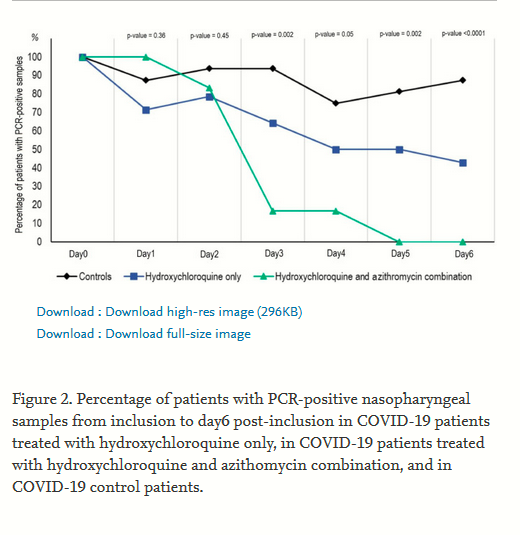 Fraud of the Century - the Great Hydroxychloroquine Timeline1955: In April 1955 the FDA Approves Hydroxychloroquine As A Drug Safe to Usehttps://www.nexusnewsfeed.com/article/geopolitics/fraud-of-the-century-the-great-hydroxychloroquine-timeline/ COVER UP: Fauci Approved Chloroquine, Hydroxychloroquine 15 Years Ago to Cure Coronaviruses; “Nobody Needed to Die”“Nobody Needed to Die” https://truepundit.com/cover-up-fauci-approved-chloroquine-hydroxychloroquine-15-years-ago-to-treat-nobody-needed-to-die/Dr. Anthony Fauci, whose “expert” advice to President Trump has resulted in the complete shutdown of the greatest economic engine in world history, has known since 2005 that chloroquine is an effective inhibitor of coronaviruses.How did he know this? Because of research done by the National Institutes of Health, of which he is the director. In connection with the SARS outbreak – caused by a coronavirus dubbed SARS- CoV – the NIH researched chloroquine and concluded that it was effective at stopping the SARS coronavirus in its tracks. The COVID-19 bug is likewise a coronavirus, labeled SARS-CoV-2. While not exactly the same virus as SARS-CoV-1, it is genetically related to it, and shares 79% of its genome, as the name SARS-CoV-2 implies. They both use the same host cell receptor, which is what viruses use to gain entry to the cell and infect the victim.The Virology Journal – the official publication of Dr. Fauci’s National Institutes of Health – published what is now a blockbuster article on August 22, 2005, under the heading – get ready for this – “Chloroquine is a potent inhibitor of SARS coronavirus infection and spread.” (Emphasis mine throughout.)Write the researchers, “We report…that chloroquine has strong antiviral effects on SARS-CoV infection of primate cells. These inhibitory effects are observed when the cells are treated with the drug either before or after exposure to the virus, suggesting both prophylactic and therapeutic advantage.”~ Dr. Anthony Fauci… This means, of course, that Dr. Fauci (pictured at right) has known for 15 years that chloroquine and, it’s even milder derivative hydroxychloroquine (HCQ) will not only treat a current case of coronavirus (“therapeutic”) but prevent future cases (“prophylactic”).So HCQ functions as both a cure and a vaccine. In other words, it’s a wonder drug for coronavirus. Said Dr. Fauci’s NIH in 2005, “concentrations of 10 μM completely abolished SARS-CoV infection.” Fauci’s researchers add, “chloroquine can effectively reduce the establishment of infection and spread of SARS-CoV.”Dr. Didier Raoult, the Anthony Fauci of France, had such spectacular success using HCQ to treat victims of SARS-CoV-2 that he said way back on February 25 that “it’s game over” for coronavirus.He and a team of researchers reported that the use of HCQ administered with both azithromycin and zinc cured 79 of 80 patients with only “rare and minor” adverse events. “In conclusion,” these researchers write, “we confirm the efficacy of hydroxychloroquine associated with azithromycin in the treatment of COVID-19 and its potential effectiveness in the early impairment of contagiousness.”The highly publicized, VA study that purported to show HCQ was ineffective showed nothing of the sort. HCQ wasn’t administered until the patients were virtually on their deathbeds when research indicates it should be prescribed as soon as symptoms are apparent. Plus, HCQ was administered without azithromycin and zinc, which form the cocktail that makes it supremely effective. At-risk individuals need to receive the HCQ cocktail at the first sign of symptoms.But Governor Andrew Cuomo banned the use of HCQ in the entire state of New York on March 6, the Democrat governors of Nevada and Michigan soon followed suit, and by March 28 the whole country was under incarceration-in-place fatwas.Nothing happened with regard to the use of HCQ in the U.S. until March 20, when President Trump put his foot down and insisted that the FDA consider authorizing HCQ for off-label use to treat SARS-CoV-2.On March 23, Dr. Vladimir Zelenko reported that he had treated around 500 coronavirus patients with HCQ and had seen an astonishing 100% success rate. That’s not the “anecdotal” evidence Dr. Fauci sneers at, but actual results with real patients in clinical settings.“Since last Thursday, my team has treated approximately 350 patients in Kiryas Joel and another 150 patients in other areas of New York with the above regimen. Of this group and the information provided to me by affiliated medical teams, we have had ZERO deaths, ZERO hospitalizations, and ZERO intubations. In addition, I have not heard of any negative side effects other than approximately 10% of patients with temporary nausea and diarrhea.”Said Dr. Zelenko:“If you scale this nationally, the economy will rebound much quicker. The country will open again. And let me tell you a very important point. This treatment costs about $20. That’s very important because you can scale that nationally. If every treatment, costs $20,000, that’s not so good...All I’m doing is repurposing old, available drugs which we know their safety profiles, and using them in a unique combination in an outpatient setting.”The questions are disturbing to a spectacular degree. If Dr. Fauci has known since 2005 of the effectiveness of HCQ, why hasn’t it been administered immediately after people show symptoms, as Dr. Zelenko has done? Maybe then nobody would have died, and nobody would have been incarcerated in place except the sick, which is who a quarantine is for in the first place. To paraphrase Jesus, it’s not the symptom-free who need HCQ but the sick. And they need it at the first sign of symptoms.While the regressive health care establishment wants the HCQ cocktail to only be administered late in the course of the infection, from a medical standpoint, this is stupid. Said one doctor, “As a physician, this baffles me. I can’t think of a single infectious condition — bacterial, fungal, or viral — where the best medical treatment is to delay the use of an anti-bacterial, anti-fungal, or anti-viral until the infection is far advanced.”So why has Dr. Fauci minimized and dismissed HCQ at every turn instead of pushing this thing from jump street? He didn’t even launch clinical trials of HCQ until April 9, by which time 33,000 people had died.Fauci knew about HCQ in 2005 -- nobody needed to die READ MORE:EXCELLENT NEWS: Hydroxychloroquine Treatment Effective on 699 PatientsHydroxychloroquine Treatment Effective https://www.youtube.com/watch?v=1TJdjhd_XG8The Hydroxy treatment appears to be working so far! In an exclusive interview, Dr. Vladmir Zelenko shares with us a preliminary study outlining that out of his 699 patients treated, he has had ZERO deaths, ZERO intubations, and four hospitalizations. In today's episode of Common Sense, Dr. Zelenko breaks it down and gives a lucid explanation of the rationale behind his treatment. If you have been following the COVID-19 outbreak, this is a do not miss! After 440,000 Americans Reportedly Died, Mainstream Media and Big Tech finally Admit Hydroxychloroquine WorksAfter 440,000 Americans Reportedly Died, Mainstream Media and Big Tech Finally Admit Hydroxychloroquine Workshttps://www.naturalnews.com/2021-02-01-mainstream-media-big-tech-admit-hydroxychloroquine-works.html Didier Raoult Publishes His Second Clinical Trial of Hydroxycholoroquine And Azrithomycin On Covid-19The big and good news continues: This crisis is over, and all government edicts must instantly end.Tuesday, 31 March 2020: World-Renowned microbiologist Didier Raoult has published the results of his second clinical trial of the hydroxychloroquine/azrithomycin treatment for Covid-19 with which he and his team had achieved a 100% cure rate earlier this month. This second, larger trial of 80 infected patients again demonstrated that Dr. Raoult's formulation is a game-changer, and this "Covid-19 crisis" is over.From the trial report abstract:In 80 in-patients receiving a combination of hydroxychloroquine and azithromycin we noted a clinical improvement in all but one 86-year-old patient who died, and one 74-year-old patient still in intensive care unit. A rapid fall of nasopharyngeal viral load tested by qPCR was noted, with 83% negative at Day7, and 93% at Day8. Virus cultures from patient respiratory samples were negative in 97.5% patients at Day5.Hydroxychloroquine-Azithromycin and COVID-19: An Observational Study (get the full report here)As noted in commentary on the original trial of Dr. Raoult's formulation several weeks ago, although Raoult's addition of azrithomycin is new, and has pushed the treatment of the coronavirus to the stature of an actual cure, treatment of Covid-19 victims with hydroxychloroquine alone has long been established in Chinese tests. See, for instance, this report by Manli Wang and team at the Chinese Academy of Sciences, published February 4, 2020 at nature.com. DIDIER RAOULT'S follow-up demonstration re-affirming that Covid-19 can be successfully treated-- and with inexpensive, widely available, and long-familiar, safe medicines-- is most welcome. The American people can now shrug off the mind-killing fear that had taken hold over the last month.The American people can, and must, also immediately and firmly hit the "reset" button.As soon as the champagne corks have all hit the floor Americans must take note of the fact that not one scintilla of justification remains for the economy- and liberty-eroding measures that have lately been fastened upon us by doubtless well-meaning, but panicky and overwhelmed federal, state and local government officials during the last few weeks. Every day in which the shutdowns, and lockdowns and other draconian edicts remain in effect is another dangerous step toward the complete collapse of our individual and societal health.We are already at a ruinous point on that dark path.Continued...Didier Raoult Publishes His Second Clinical Trial of Hydroxychloroquine and Azithromycin on Covid-19The Key to Defeating COVID-19 Already Exists. We Need to Start Using It | Opinionhttps://www.newsweek.com/key-defeating-covid-19-already-exists-we-need-start-using-it-opinion-1519535 A Response to Anthony Fauci’s Denigration of Raoult’s COVID-19 Cure:Anthony Fauci is the infectious disease doctor heading Trump’s pandemic response team. His academic credentials are stunning.  But when it comes to the Hydroxychloroquine/Zithromax cure one of two things appears to be true.  Either: Anthony Fauci is fibbing, or Anthony Fauci has completely failed to read Raoult’s study On March 19th, 2020, (a day after Raoult officially released his COVID-19 cure paper) President Trump and his team held a press conference at the White House. Trump described hydroxychloroquine as a possible cure for COVID-19.  The next day reporter John Roberts asked Fauci specifically about this.“Is there any evidence that hydroxychloroquine, a potential therapy for COVID-19, could work prophylactically…like it does for malaria?” he asked.Fauci said: “No.  And the evidence you are talking about, John is anecdotal evidence. So as the commissioner of the FDA and the president mentioned yesterday, we are trying to strike a balance between making something that has a potential of an effect available to the American people- the same time that we do it under the auspices of a protocol that would give us information to determine if it is truly safe and truly effective.  But the information that you are referring to specifically is anecdotal. It was not done in a controlled clinical trial so you really cannot make any definitive statement about it.”Trump on Malaria Drug for COVID-19: ‘I Feel Good About It’https://www.youtube.com/watch?v=DNaNX-YsZdINow you know Fauci was dead wrong.  As you have seen, Raoult did do a well-controlled, clinical trial proving a hydroxychloroquine/zithromax cure. It came out the day before Fauci denigrated it. It’s gold standard science. Was Fauci lying? Mistaken?He’s had 4 days to catch up.  Raoult’s study has made its way around the globe. On a CBS Sunday show he actually dug in.   Consider everything Fauci hasn’t done as head of the world’s most important Pandemic Response team.  As of yesterday:He had failed to correct his comments to John Roberts and the worldHe failed to concede that Raoult did in fact conduct a well-controlled clinical trial published as peer reviewed scienceHe failed to tell the public that Raoult actually cured COVID-19 peopleWhen he denigrated the cure Friday, he failed to tell the press gallery about his obvious conflict of interest. Fauci Chairs a Team That is Preparing a Vaccine to Fight COVID-19 Read:CEO of Company Claiming to Have Coronavirus Vaccine Says They Are Moving on to Phase One of Testinghttps://www.foxnews.com/media/john-price-coronavirus-vaccine-greffex.But he never mentioned that. Why not? Because if a cheap and effective cure pops up now, his vaccine (projected to be ready a year and a half from now) will become redundant?  Fauci failed to explain how the Chinese have already run many clinical trials on chloroquine (hydroxychloroquine’s sister drug)He failed to tell you that the Chinese and Koreans have been using it to save lives and reduce lung damage. He opined that we still lacked the basic safety data about Hydroxychloroquine and Zithromax But, he failed to tell you that both drugs LIVE on the World Health Organization’s List of safest and most essential drugs.He said little to nothing about the millions upon millions of people who have taken hydroxychloroquine for years at a time with no harmful side effects, He never mentioned that Zithromax is one of America’s most prescribed drugs. He neglected to fully explain why he finds the already- established safety records of these two drugs seemingly irrelevant at a time when millions will die if they don’t get a cure.He failed to mention Donald Trumps “Right to Try” law which gives dying people the right to try novel drugs and treatments.He never expressed the basic excitement you’d expect to see over Raoult’s study – the type of excitement Oz showed.  Trump showed. Cuomo showed. Raoult showed. When Dr Fauci told John Roberts, he knew of no evidence showing that hydroxychloroquine could work prophylactically treat COVID-19, he never mentioned the countries where people take that drug regularly to prevent malaria. Or that those countries aren’t having COVID-19 explosions – probably because most of the inhabitants are already taking the cure! Dr Oz did what Anthony Fauci should have done, and you should prefer his evidence over Fauci’s.Klinghardt stands with Oz and as for Fauci’s claims that we have no evidence of prophylactic efficacy? “Not true.  The latest study suggest that lower dose chloroquine can also be used prophylactically,” says Klinghardt, “We already have patient feedback that it works.  Several patients were in highly contagious environments but were also on just 200 mg of the drug and they were the only ones not becoming infected.”Fauci said that we had no “magic pill”. Klinghardt begs to differ. “So far it has not only helped but cured everyone under the observation of doctors who still have access to the drug!”Dr. Vladimir Zelenko Has Now Treated 699 Coronavirus Patients with 100% Success Using Hydroxychloroquine Sulfate, Zinc and Z-Pak [UPDATES]https://techstartups.com/2020/03/28/dr-vladimir-zelenko-now-treated-699-coronavirus-patients-100-success-using-hydroxychloroquine-sulfate-zinc-z-pak-update/Others object that Raoult’s sample size was too small to be trustworthy.  To this Klinghardt says, “If we consider the risks:  Not treating COVID-19 bears a risk of .5-20%. That amounts to about 100,000 dead people.  Other than the rare allergic reaction (diarrhea I have seen) there are no real observed risks when using a 7-10, day treatment. Maybe we would see 1 or 2 dead people amongst millions who take it successfully for 7-10 days, but this would only be if they swallowed it the wrong way or had the rare anaphylactic allergic reaction.  The risk benefit-ratio should be clear to everyone involved.”Dr Klinghardt, as stated above, is an M.D. and a Ph.D. with over 40 years of practice. He’s won International Physician of the Year and has published more than his share of peer reviewed science.  He spends a chunk of time educating other medical doctors about off label drug using and how to treat chronic viral illness.  He specializes in chronic disease, Lyme disease, dental infections and parasite infections. Klinghardt has already treated COVID-19.  He stresses that if America began a trial of the Hydroxychlorine/Zithromax cure involve 10,000 – 20,000 patients, this pandemic would come quickly to a grinding halt.As a Lyme literate physician, Klinghardt notes that doctors have used chloroquine for over 30 years to safely treat chronic Lyme.  Many patients have taken it for over a year at a time with no complications.  He admits that when Rheumatoid Arthritis patients use it for years at a time, it may cause eye problems.  “But that is when it is used for years, not for the one week needed to treat COVID-19”, he says.Getting the drugs may be more difficult than imagined. Klinghardt is licenced to prescribe medicine in four countries:  Austria, Germany, Switzerland and America. In January (before Raoult proved his cure) an in vitro study came out suggesting that chloroquine would cure COVID-19. But it still had to be proven in humans!  Klinghardt immediately ordered the drug in all four countries and had no problems getting it.  Why should he? Chloroquine had been available since the days he went to medical school almost fifty years earlier.  The very next day he tried to order more but was told it was unavailable. It had never been unavailable before.  He still cannot get it.  “In the last five years the FDA has outlawed several natural remedies that were successfully used in treating SARS and MERS (both precursors to COVID-19) – without any reported side effects leading up to this decision.  We used to be able to get Artesunate freely, for example, the world’s most effective anti-malarial drug.  At the same time in Europe, they outlawed the gentle little plant known as artemisia annua (from which artesunate is made) at exactly the same time,” he notes. The World Is Embracing the Hydroxychloroquine/Azithromycin Cure, But America Lags BehindDoctors are Being REQUIRED to Tell the Pharmacy the Patient’s Diagnosis (Illegal) When Prescribing Hydroxychloroquinehttps://www.youtube.com/watch?v=_0qf23ZVBdY&feature=youtu.beVideo Unavailable The Jury is in on Hydroxychloroquine – It Saves Lives: Rowan DeanThe Jury Is In on Hydroxychloroquine – ‘It Saves Lives’: Rowan Deanhttps://www.youtube.com/watch?v=1q5teMsw2h4 Hydroxychloroquine, Evidence of EfficacyHydroxychloroquine, Evidence of Efficacyhttps://www.youtube.com/watch?v=2uzXHnUViro 0:05-Low Dose of Hydroxychloroquine is an effective TreatmentWe Need Trials on Raoult’s Hydroxychloroquine/Zithromax Cure.Patients dying of COVID-19 ought to have the legal right to try these drugs before Canada approves of them as a cure – since no other treatment exists Canada needs to run trials on Nitazoxanide, Vitamin C IVs, Artesunate, ozone and high dose melatonin. Canadians ought to have the legal right to try these if they are dying and they have no other treatment available to them.  Prime Minister Trudeau needs to explain to Canadians what his plan is for actually treating the virus.The health minister needs to contact Dr Zelenko immediately and get his protocolTo Be Fair Here are the ‘Negatives’ …Here is what science says about Anti-Malaria Drugs (not good, MMS is much safer for malaria). These Drugs are NOT safe, Use ONLY under Doctor supervision. There have already been deaths because of people self, treating.Psychiatric Side Effects of Mefloquine: Applications to Forensic Psychiatryhttp://jaapl.org/content/41/2/224The Quinism Foundation Warns of Dangers from Use of Antimalarial Quinolines Against COVID-19https://quinism.org/press-releases/dangers-of-antimalarial-quinolines-against-covid-19/Chloroquine Not a 'Magic Bullet' for Coronavirus – And Might Do More Harm Than Good, Expert Sayshttps://www.wusa9.com/article/news/health/coronavirus/chloroquine-hydroxychloroquine-antimalarial-no-magic-bullet-for-coronavirus-covid19-might-be-more-risk-than-benefit/65-f7ad2631-c619-4741-bf1f-6f17b486262aDr. Remington Nevin Talks About the Potential Risks of Using Chloroquine to Treat Coronavirushttps://www.wusa9.com/video/news/health/coronavirus/dr-remington-nevin-talks-about-risks-of-using-chloroquine-to-treat-coronavirus/65-a969d7f9-d20f-476c-b99a-512157613706"Specific substances Quinine and chloroquine ...Abstract: Quinine and chloroquine poisoning are characterized by severe cardiovascular toxicity resulting from sodium and potassium channel blockade, leading to hypotension, shock, arrhythmias and cardiac arrest. Quinine poisoning can cause irreversible visual loss.
Severity of symptoms is closely related to the ingested dose and plasma concentration.Single dose activated charcoal can be given within 1 hour of ingestion to reduce absorption. Multiple doses activated charcoal enhances quinine elimination. ..."Quinine and Chloroquinehttps://www.sciencedirect.com/science/article/abs/pii/S1357303915003205Quinine and Chloroquinehttps://doi.org/10.1016/j.mpmed.2015.12.003The First Side Effect Listed Is "Wanting to Kill Oneself":https://www.drugs.com/sfx/chloroquine-side-effects.htmlNigeria Has Chloroquine Poisonings After Trump Praised Drughttps://www.bloomberg.com/news/articles/2020-03-21/nigeria-reports-chloroquine-poisonings-after-trump-praised-drugWe need to point out, although HCQ is less toxic than CQ, prolonged and overdose usage can still cause poisoning. And the relatively low SI of HCQ requires careful designing and conducting of clinical trials to achieve efficient and safe control of the SARS-CoV-2 infection.Hydroxychloroquine, a less toxic derivative of chloroquine, is effective in inhibiting SARS-CoV-2 infection in vitrohttps://www.nature.com/articles/s41421-020-0156-0These anti-malaria drugs share common ancestors to Fluoroquinolones. They share many of the same devastating side effects, tho mental aberrations, such as suicides, murders rages, nightmares, are more common with the anti-malaria ones.FDA Warnings on the FQs Are Here:http://www.kpaddock.com/fqAuthors Retract WHO Study that Claimed Hydroxychloroquine ‘Bad’.Authors Retract Divisive Hydroxychloroquine Study as WHO Restarts Trialhttps://newatlas.com/health-wellbeing/hydroxychloroquine-study-retracted-lancet-covid19-clinical-trial-coronavirusDisputed Hydroxychloroquine Study Brings Scrutiny to Surgispherehttps://www.the-scientist.com/news-opinion/disputed-hydroxychloroquine-study-brings-scrutiny-to-surgisphere-67595 Hydroxychloroquine only works when combined with zinc. All the field doctors who are using it have stated this openly and clearly, again and again.Further, it best works prophylactically, either as a preventative or as mitigative in the early stages of the disease.  It is much less effective once the disease is fully advanced.  For well advanced cases, even into the cytokine storm, Brown’s Gas is an efficacious treatment.Hydroxychloroquine Hangs on Despite Global Attacks,Hydroxychloroquine Proves It’s Effective in Spite of Suppression.https://thehighwire.com/hydroxychloroquine-hangs-on-despite-global-attacks/ The Battle to Suppress Hydroxychloroquine as a Cheap and Effective Drug for the Treatment of Covid-19https://www.globalresearch.ca/scientific-corona-lies-and-big-pharma-corruption-hydroxychloroquine-versus-gileads-remdesivir/5717718 WHO Trial May Have Intentionally Killed People?To US Attorney General: Hydroxychloroquine Clinical Trials Intentionally Murdering People?https://blog.nomorefakenews.com/2020/06/22/bill-barr-hcq-clinical-trials-intentionally-murdering-people/ Dr. Vladimir ZelenkoZinc + Hydroxychloroquine success explained by Dr. Vladimir Zelenko5-day low dosage protocolBegins at 38:30 Markhttps://www.youtube.com/watch?v=RzqcN6ybfkEStudy (Zinc Is Bullets) (Death by Politics) (Children Less at Risk Than With the Flu)Video Unavailablehttps://www.youtube.com/watch?v=3ywj-PZTt4g Video RemovedFrontline Doctors Break Gag OrderDoctors Break Their Gag Order and Declare the Cure for COVID19. #Hydroxychloroquine & #Azithromycin & #Zinchttps://www.bitchute.com/video/HeC0tHZDX7dk/?fbclid=IwAR0X8zDFIslO40Ho0lEHBscsq2uaTjS9T0na8LbzSxDZ8cWl_E5mOL-H-k HARVEY A. RISCH, MD, PHD,PROFESSOR OF EPIDEMIOLOGY, YALE SCHOOL OF PUBLIC HEALTH ON 7/23/20 AT 7:00 AM EDTThe Key to Defeating COVID-19 Already Exists. We Need to Start Using Ithttps://www.newsweek.com/key-defeating-covid-19-already-exists-we-need-start-using-it-opinion-1519535Hydroxychloroquine Works in High-Risk Patients, and Saying Otherwise is Dangeroushttps://www.washingtonexaminer.com/opinion/hydroxychloroquine-works-in-high-risk-patients-and-saying-otherwise-is-dangerous Hydroxychloroquine (Plaquenil) – A Safe Analogue/Sister Drug.Hydroxychloroquine is cheap, too.It’s also on the World Health Organization’s List of Essential Medicines – the safest and most effective medicines in the worldIt’s used for malaria cases that have become resistant to chloroquine.  It’s also used to treat Lupus and rheumatic diseases like arthritis – even during pregnancy.  See Flint, Julia; Panchal, Sonia; Hurrell, Alice; van de Venne, Maud; Gayed, Mary; Schreiber, Karen; Arthanari, Subha; Cunningham, Joel; Flanders, Lucy; Moore, Louise; Crossley, Amy (1 September 2016)."BSR and BHPR guideline on prescribing drugs in pregnancy and breastfeeding – Part I: standard and biologic disease modifying anti-rheumatic drugs and corticosteroids".Rheumatology. 55 (9): 1693–1697.doi:10.1093/rheumatology/kev404. ISSN 1462-0324. PMID 26750124.It can interact with the following drugs: digoxin, insulin or antidiabetic drugs, drugs that prolong the QT interval (because it does the same thing), Mefloquine, Antiepileptics, Methotrexate and Cyclosporin, according to the FDA’ drug label.Make Your Own HCQTake Zinc with it for at least a week.Here is how to make HCQ yourself…Homemade HCQ (quinine) (Aug 4) 8.7.20 It is not difficult to make your own quinine or its derivative, hydroxychloroquine. The recipe is given in Point 14 below. Or, if you prefer convenience, you can do as I have done—order quinine online here... HCQ - HOME RECIPE FOR HYDROXYCHLOROQUINE (HCQ) (From an email) 5.16.20HOME RECIPE FOR HYDROXYCHLOROQUINE (HCQ) (From an email) 5.16.20 HYDROXYCHLOROQUINE: THE DRUG THAT IS CURRENTLY TREATING THIS VIRUS..... WATCH BELOW AS I SHOW YOU THE RECIPE AND HOW TO MAKE THIS SOLUTION AT HOME, MINUS BIG PHARMAS FILLERS AND PRESERVATIVES. THAT’S RIGHT........THIS IS THE REAL REASON THAT THE DRUG COMPANIES WERE FURIOUS ABOUT THIS CURE. NOT ONLY HAS IT PROVEN TO ELIMINATE THIS VIRUS....BUT OTHERS AS WELL. IT WAS SUPPOSED TO BE A BIG KEPT SECRET...BUT TRUMP BLEW THAT FOR THEM RIGHT AWAY. WHAT IS HYDROXYCHLOROQUINE EXACTLY? IT IS NOTHING BUT QUININE. SOMETHING THAT ANYONE CAN MAKE AT HOME....AND SOMETHING THAT IS BEING MANUFACTURED EACH AND EVERY DAY IN THE FORM OF SOMETHING WE HAVE ALL SEEN AT THE GROCERY AND LIQUOR STORES......... NONE OTHER THAN TONIC WATER. YES.... TONIC WATER HAS THE EXACT SAME QUININE THAT THIS DRUG BEING USED TO TREAT THE COVID VIRUS HAS. THIS WAS NEVER SUPPOSED TO BE LEAKED OUT...BECAUSE EVEN A FULL TREATMENT REGIME OF PILLS FROM THE DOCTOR IS LESS THAN A 100.00 FOR SOMEONE THAT DOES NOT HAVE INSURANCE.SOMETHING ELSE YOU MAY FIND INTERESTING IS THAT WHEN THEY CREATED THIS VIRUS, THEY ALSO PUT A STRAIN OF HIV IN IT. THIS WAS TO MAKE IT EVEN MORE FATAL. BUT....GUESS WHAT........THE QUININE KILLED THAT PART OF THE AIDS VIRUS AS WELL. CAN YOU SEE NOW WHY THEY WERE SCREAMING THAT THIS WAS A DANGEROUS DRUG AND NOT TO DARE USE IT. BEHIND THE SCENES STUDIES ARE NOW COMING FORTH THAT SHOW IT BEING EFFECTIVE OTHER DISEASES AS WELL AND EVEN ON CANCERS. I THINK IN THE DAYS TO COME, WE ARE GOING TO FIND OUT A WHOLE LOT MORE THAN WE EVER THOUGHT WE KNEW. IF YOU LISTENED TO OUR PRESIDENT THIS WEEK, HE SAID THAT “IN ONE YEAR, EVERY TREATMENT THAT WE ARE NOW USING IN THE HOSPITALS WILL BE OBSOLETE”. WHAT DOES HE KNOW? HE KNOWS THAT THEY HAVE WITHHELD THESE CURES TO KEEP PEOPLE SICK AND TO MAKE MILLIONS OFF OF INSURANCE COMPANIES.QUININE HAS MANY USES AND APPLICATIONS. IT IS ANALGESIC, ANESTHETIC, ANTIARRHYTHMIC, ANTIBACTERIAL, ANTIMALARIAL, ANTIMICROBIAL, ANTIPARASITIC, ANTIPYRETIC, ANTISEPTIC, ANTISPASMODIC, ANTIVIRAL, ASTRINGENT, BACTERICIDE, CYTOTOXIC, FEBRIFUGE, FUNGICIDE, INSECTICIDE, NERVINE, STOMACHIC, TONIC.......SO, YOU CAN BE SURE THAT BIG PHARMA IS SCARED TO DEATH AT THIS POINT AND SCREAMING THAT THIS DRUG DOES NOT WORK...WHEN THE ENTIRE WORLD SEES THAT IT IS WORKING. IF YOU EVER FEEL A CHEST COLD COMING ON OR JUST FEEL LIKE CRAP....MAKE YOUR OWN QUININE. IT IS MADE OUT OF THE PEELINGS OF GRAPEFRUITS AND LEMONS, ...BUT ESPECIALLY GRAPEFRUITS. I WILL GIVE YOU THE RECIPE HERE AND YOU TAKE THIS CONCOCTION THROUGHOUT THE DAY...OR YOU CAN MAKE A TEA OUT OF IT AND DRINK IT ALL DAY. THIS SHOULD TAKE AWAY ALL YOUR FEARS ABOUT THIS VIRUS, BECAUSE YOU NOW HAVE THE DEFENSE AGAINST IT AND MANY OTHER THINGS. IF YOU TAKE ZINC WITH THIS RECIPE, THE QUININE PROPELS THE ZINC INTO YOUR CELLS FOR A MUCH FASTER HEALING. HERE IS ALL YOU NEED TO DO TO MAKE YOUR VERY OWN QUININE................................. TAKE THE RIND OF 2-3 GRAPEFRUITS. TAKE THE PEEL ONLY AND COVER IT WITH WATER ABOUT 3 INCHES ABOVE THE PEELS.PUT A GLASS LID ON YOUR POT IF YOU HAVE ONE....
A METAL ONE IS FINE IF YOU DON’T. LET IT SIMMER FOR ABOUT 2 HOURS.
DO NOT TAKE THE LID OFF OF THE POT TILL IT COOLS COMPLETELY AS THIS WILL ALLOW THE QUININE TO ESCAPE IN THE STEAM. SWEETEN THE TEA WITH HONEY OR SUGAR SINCE IT WILL BE BITTER. TAKE 1 TABLESPOON EVERY COUPLE OF HOURS TO BRING UP THE PHLEGM FROM YOUR LUNGS. DISCONTINUE AS SOON AS YOU GET BETTER. PLEASE SHARE THIS WITH THOSE THAT NEED TO REDUCE FEAR AND ALLOW THEM TO SEE THAT GOD IN ALL OF HIS GLORY, PROVIDES US WITH ALL THAT WE NEED JUST FOR TRUTHS SAKE, LET IT BE KNOWN THAT IN ADDITION TO THIS, DOCTORS ARE ALSO PRESCRIBING THE ANTIBIOTIC AZYTHROMICIN (ZPACK)............................. (FOR THE RECORD, I AM NOT A DOCTOR OF ANY SORTS AND ONLY OFFER THIS FROM MY OWN DATA RESEARCH. I AM NOT PRESCRIBING THIS IN ANY WAY, AND IT IS UP TO THE INDIVIDUAL READING THIS TO DO WITH THIS INFORMATION WHAT THEY WANT, IN ACCORDANCE WITH OUR FREEDOM FROM THE UNITED STATES CONSTITUTION)CB
Additional Comments – "IF YOU TAKE ZINC WITH THIS RECIPE, THE QUININE PROPELS THE ZINC INTO YOUR CELLS FOR A MUCH FASTER HEALING." Sorry I failed to mention that zinc is number one ingredient for the protocol.(Also, quercetin is another ionophore to help get the zinc into the cells.)Home Recipe for Hydroxychloroquine (HCQ)https://fromthetrenchesworldreport.com/home-recipe-for-hydroxychloroquine-hcq/271982Discussion About the Success of Hydroxychloroquine and the Zealous Resistance by the FDA.Below is an excellent 16-minute video, clear and informative.Mark Levin Interviews Dr. Harvey Risch:Mark Levin Interviews Dr. Harvey A Risch about HCQ, FDA, and Dr. Fauci 8/23/20201. https://www.youtube.com/watch?v=zyh7W7wHj3oPositive Results of Hydroxychloroquine in COVID Infections Public Health Expert Reveals the FDA and Fauci’s Shocking Plot to Bury Hydroxychloroquine as Potential COVID-19 Cure2. https://www.naturalnews.com/2020-09-07-fda-fauci-shocking-plot-to-bury-hydroxychloroquine-covid-19-cure.htmlDr. Harvey Risch, MD, Ph.DProfessor of epidemiology at Yale School of Public Health
(on using hydroxychloroquine & zinc)Hydroxychloroquine Works in High-Risk Patients, and Saying Otherwise is Dangeroushttps://www.washingtonexaminer.com/opinion/hydroxychloroquine-works-in-high-risk-patients-and-saying-otherwise-is-dangerousDr. Stella ImmanuelThe Targeting of Dr Stella Immanuelhttps://uncoverdc.com/2020/07/30/the-targeting-of-dr-stella-immanuel/Dr. Vladimir Zelenko (Expert in Hydroxychloroquine/Zinc)https://www.youtube.com/watch?v=3ywj-PZTt4gVideo RemovedA FRENCH CLINICAL TRIAL APPEARS TO HAVE IDENTIFIED A CURE for Covid-19 Friday, March 20, 2020: this past Monday, using a combination of Hydroxychloroquine and Azithromycin. See the trial results here, and share this post widely.https://losthorizons.com/N/87.htm#Panic2Journal of Medicine Says HCQ + Zinc Reduces COVID DeathsJournal of Medicine Says HCQ + Zinc Reduces COVID Deathshttps://www.lewrockwell.com/2021/02/joseph-mercola/journal-of-medicine-says-hcq-zinc-reduces-covid-deaths/ ChloroquineChloroquine PhosphateChina and Korea:The Chinese are already using chloroquine phosphate to cure COVID-19. They saw almost no new infections last week.  Death rates have fallen. They’ve already run multiple clinical trials.The Chinese were the first to run clinical trials to test the efficacy and safety of chloroquine or hydroxychloroquine in the treatment of COVID-19 associated pneumonia.In early February the Chinese began over 15 clinical trials in more than 10 hospitals in Wuhan, Jingzhou, Guangzhou, Beijing, Shanghai, Chongqing and Ningbo.As of February 15th, 2020, the Chinese had collected results from more than 100 patientsThese first results showed the superiority of chloroquine phosphate for COVID-19 patients (compared with treatment of the control) “…in inhibiting the exacerbation of pneumonia, improving lung imaging findings, promoting a virus negative conversion, and shortening the disease course”They noted no adverse reactions.In support of these facts please See Jianjun Gao1, Zhenxue Tian2, Xu Yang2, “Breakthrough:  Chloroquine phosphate has shown apparent efficacy in the treatment of COVID-19 associated pneumonia in clinical studies” in BioScience Trends. 2020 Feb 19; 14 (1): 72-72.72Chinese Clinical Trial Registry.http://www.chictr.org.cn/searchproj.aspx?title=%E6%B0%AF%E5%96%B9&officialname=&subjectid=&secondaryid=&applier=&studyleader=&ethicalcommitteesanction=&sponsor=&studyailment=&studyailmentcode=&studytype=0&studystage=0&studydesign=0&minstudyexecutetime=&maxstudyexecutetime=&recruitmentstatus=0&gender=0&agreetosign=&secsponsor=&regno=&regstatus=0&country=&province=&city=&institution=&institutionlevel=&measure=&intercode=&sourceofspends=&createyear=0&isuploadrf=&whetherpublic=&btngo=btn&verifycode=&page=1Chinese experts and government officials held a conference on February 15, 2020Here they agreed to include chloroquine phosphate in the next version of their Guidelines for the Prevention, Diagnosis and Treatment of Pneumonia Caused by COVID-19 – issued by the National Health Commission of the People’s Republic of China.  They then began using this drug both as a treatment and as a preventative/prophylactic for COVID-19.  See:  Multicenter Collaboration Group of Department of Science and Technology of Guangdong Province and Health Commission of Guangdong Province for Chloroquine in the Treatment of Novel Coronavirus Pneumonia Expert consensus on chloroquine phosphate for the treatment of novel coronavirus pneumonia [in Chinese] Zhonghua Jie He He Hu Xi Za Zhi, 43 (2020), p. E019, 10.3760/cma.j.issn.1001-0939.2020.0019Chloroquine’s and Hydroxychloroquine’s Safety Records The internet has exploded with death stories involving Chloroquine since the much-hated President Trump linked it to a possible cure.  Hate the player, if you must. Don’t hate the game. In Reality, chloroquine Has an Enviable Safety Profile. Discovered in 1934, It Has Spent Years on the WHO’s List of Most Essential Drugs.https://en.wikipedia.org/wiki/WHO_Model_List_of_Essential_Medicines. This is the WHO’s list of drugs needed by every health system and considered to be the safest and most effective. See  World Health Organization (2019). World Health Organization model list of essential medicines: 21st list 2019. Geneva: World Health Organization. hdl:10665/325771. WHO/MVP/EMP/IAU/2019.06. License: CC BY-NC-SA 3.0 IGO. The FDA Has Never Discontinued Its Use Since It First Approved It in 1949Chloroquinehttps://www.drugs.com/cdi/chloroquine.html.  It’s available for prescription in the U.S. in either pill or I.V. form. In America it costs about $5.00 per dose, in the developing world much less.  See "Aralen Phosphate". The American Society of Health-System Pharmacists. Archived from the original on 8 December 2015. Retrieved 2 December 2015. Millions upon millions of people and in fact entire countries have taken Chloroquine both as a treatment and as a prophylaxis for malaria – for years at a time and rarely with significant side effects. We know more about the safety of chloroquine than we do about almost any other drug available. Not only is it FDA- approved for malaria, but also to treat Lupus and Rheumatoid Arthritis.  Your granny probably takes it right now. Raoult Discusses the Drug in His Feb 11, 2020 Article Entitled “Chloroquine for the 2019 Novel Coronavirus Sars-CoV-2”See:https://www.ncbi.nlm.nih.gov/pubmed/32070753)  He notes:chloroquine is perhaps one of the most prescribed drugs in the world.All Europeans visiting malaria-endemic geographic areas for decades have received a chloroquine prophylaxis and have continued it for 2 months after their returnLocal residents of malaria-endemic geographic areas have taken chloroquine continuously throughout their lives.Hydroxychloroquine has been used for decades at much higher doses (up to 600 mg/day) to treat autoimmune diseases.“It is difficult to find a product that currently has a better, established safety profile than chloroquine”, he opines, Chloroquine ‘s cost is negligible According to Drugs.com, American drug manufacturers include: West-ward pharmaceuticals, Rising pharmaceuticals, Inc, Hikma Pharmaceuticals PLC.Pregnant women and nursing mothers have safely taken chloroquine in the past to treat human diseases such as malaria, amoebiosis, HIV and autoimmune disease without detrimental side effectsChloroquine SafetyChloroquine’s and Hydroxychloroquine’s Safety Records The internet has exploded with death stories involving Chloroquine since the much-hated President Trump linked it to a possible cure.  Hate the player, if you must. Don’t hate the game. In reality, chloroquine has an enviable safety profile. Discovered in 1934, it has spent years on the WHO’s List of Most Essential drugs.WHO Model List of Essential Medicines  See:https://en.wikipedia.org/wiki/WHO_Model_List_of_Essential_Medicines This is the WHO’s list of drugs needed by every health system and considered to be the safest and most effective. See:  World Health Organization (2019). World Health Organization model list of essential medicines: 21st list 2019. Geneva: World Health Organization. hdl:10665/325771. WHO/MVP/EMP/IAU/2019.06. License: CC BY-NC-SA 3.0 IGO. The FDA Has Never Discontinued Its Use Since It First Approved It in 1949https://www.drugs.com/cdi/chloroquine.html.  It’s available for prescription in the U.S. in either pill or I.V. form. In America it costs about $5.00 per dose, in the developing world much less.  See "Aralen Phosphate". The American Society of Health-System Pharmacists. Archived from the original on 8 December 2015. Retrieved 2 December 2015. Millions upon millions of people and in fact entire countries have taken Chloroquine both as a treatment and as a prophylaxis for malaria – for years at a time and rarely with significant side effects. We know more about the safety of chloroquine than we do about almost any other drug available. Not only is it FDA- approved for malaria, but also to treat Lupus and Rheumatoid Arthritis.  Your granny probably takes it right now. Raoult Discusses the Drug in His Feb 11, 2020 Article Entitled “Chloroquine for the 2019 Novel Coronavirus Sars-CoV-2” (Seehttps://www.ncbi.nlm.nih.gov/pubmed/32070753) He notes:chloroquine is perhaps one of the most prescribed drugs in the worldAll Europeans visiting malaria-endemic geographic areas for decades have received a chloroquine prophylaxis and have continued it for 2 months after their returnLocal residents of malaria-endemic geographic areas have taken chloroquine continuously throughout their livesHydroxychloroquine has been used for decades at much higher doses (up to 600 mg/day) to treat autoimmune diseases“It is difficult to find a product that currently has a better, established safety profile than chloroquine”, he opines, Chloroquine ‘s cost is negligible According to Drugs.com, American drug manufacturers include: West-ward pharmaceuticals, Rising pharmaceuticals, Inc, Hikma Pharmaceuticals PLC.Pregnant women and nursing mothers have safely taken chloroquine in the past to treat human diseases such as malaria, amoebiosis, HIV and autoimmune disease without detrimental side effectsChloroquine EffectiveChloroquine, Zinc & COVID-19https://www.myquinstory.info/chloroquine-zinc-covid-19/ An Effective Treatment for #Coronavirus #COVID-19 Has Been Found in a Common Anti-Malarial Drughttps://wattsupwiththat.com/2020/03/17/an-effective-treatment-for-coronavirus-covid-19-has-been-found-in-a-common-anti-malarial-drug/ Quinine and Chloroquinehttps://wattsupwiththat.com/2020/04/11/of-quinine-and-chloroquine/ RemdesivirCOVID-19: Antiviral drug being tested to treat the virus. Last month in Health e-Tips, I told you about hydroxychloroquine, an antimalarial drug commonly used to treat malaria, lupus, and arthritis. Since we last spoke about this antimalarial, there has been a lot of pushbacks on using a drug like this to treat the novel coronavirus. So now, there's a TON of research going on to find the next possible "solution" for COVID-19. And a new study finds an antiviral drug previously used to treat Ebola patients could be the answer. Here's what you need to know. 
Antiviral helps patients improve The advice from health officials is rapidly changing -- and it's hard to keep up. The hydroxychloroquine drug could be a lifesaver for someone... but it could also be a life-ender for others. Confused yet? It seems like no one can agree on the facts.  But there is an antiviral drug, called remdesivir, that two separate studies agree could be the most powerful weapon in the fight against COVID-19. In a small study published in the New England Journal of Medicine, researchers found the drug improved outcomes of coronavirus patients. Specifically, more than two-thirds of 53 severely ill patients showed improvement in their oxygen support. And 17 of 30 patients on ventilators were able to be taken off of the life-support machines. But that's not all... Another study ran by the National Institute of Allergy and Infectious Diseases (NIAID) found that patients who received remdesivir experienced a 31 percent faster recovery time. Gilead, the remdesivir production company, launched their own trial including severe coronavirus patients and found that a five-day treatment of remdesivir works just as effectively as a 10-day treatment. So how does this antiviral work against the novel virus? According to experts, remdesivir tricks the coronavirus by mimicking its building blocks -- preventing the virus from replicating. The Food and Drug Administration (FDA) recently approved the use of remdesivir on severely ill patients under their emergency use authorization. But for now, the antiviral is still considered experimental. To Your Health, Dr. Glenn S. Rothfeld, M.D. Gilead Study Shows Remdesivir Reduced Risk of Hospitalization When Given to COVID-19 Patients EarlyRemdesivir Treatment Reduced the Risk of Hospitalization Among COVID-19 Patients https://www.theepochtimes.com/mkt_breakingnews/remdesivir-reduced-risk-of-hospitalization-when-given-to-covid-19-patients-early-study_4010494.htmlThe antiviral remdesivir treatment reduced the risk of hospitalization among COVID-19 patients when administered soon after they were diagnosed, according to a new study from Gilead Sciences, which developed remdesivir.Researchers found that remdesivir cut the risk of hospitalization by 87 percent compared to a placebo that half of the study participants received.A total of 562 patients, all deemed at high-risk from COVID-19, were enrolled in the trial.PlitidepsinSpanish Drug Plitidepsin Is More Effective Against Coronavirushttps://www.easternherald.com/2021/01/26/spanish-drug-plitidepsin-is-more-effective-against-coronavirus/ Plitidepsin Is More Effective At Stopping the Virus from Spreading Than Remdesivirhttps://dr-bueno.com/2021/01/28/plitidepsin-is-more-effective-at-stopping-the-virus-from-spreading-than-remdesivir/ Spanish Drug Plitidepsin Is More Effective Against Coronavirushttps://www.magzter.com/news/1090/3438/012021/48qooThe Antiviral Drug plitidepsin Is Between 10 and 100 Times More Effective Against SARS-CoV-2 Than Remdesivirhttps://debuglies.com/2021/01/29/the-antiviral-drug-plitidepsin-is-between-10-and-100-times-more-effective-against-sars-cov-2-than-remdesivir IvermectinThomas BorodyCorona virus is very simple to kill…  Cost as little as $0.12 (12 cents).Australian Triple Therapy for COVID-19: 'Wonder Drug' Ivermectin in a Triple Therapy Should be Used for COVID-19 Cure and Prevention in Victoria says Professor who Developed Peptic Ulcer Curehttps://www.medianet.com.au/releases/189953/Australian develops effective Triple Therapy to treat COVID-19https://www.biospectrumasia.com/news/25/16457/australian-develops-effective-triple-therapy-to-treat-covid-19.html COVID 19 Pandemic - Australian Professor's Ivermectin solutionhttps://altcensored.com/watch?v=6qkP_hS_vRk Ivermectin Triple Therapy Protocol for COVID-19 to Australian GPhttps://www.bloomberg.com/press-releases/2020-08-19/ivermectin-triple-therapy-protocol-for-covid-19-to-australian-gpCoronavirus Australia: Sydney Doctor Claims Cheap Head Lice Drug Could ‘Cure’ COVID-19 and Should Be Used Nowhttps://www.news.com.au/lifestyle/health/health-problems/coronavirus-australia-sydney-doctor-claims-cheap-head-lice-drug-could-cure-covid19-and-should-be-used-now/news-story/24b930fcec5e4ef33127b13d4356b0aa More News on Dr. Borody’s Ivermectin Proposalhttps://www.trialsitenews.com/more-news-on-dr-borodys-ivermectin-proposal/ Australian Professor: Ivermectin 'Amazingly Successful' in Killing CoronavirusAustralian Professor: Ivermectin 'Amazingly Successful' in Killing Coronavirus | Newsmax.com 
Urgent: Your Heart Attack Risk Determined Online -  https://www.newsmax.com/health/health-news/australia-ivermectin-coronavirus-covid/2020/08/08/id/981220/ Ivermectin as COVID-19 TreatmentDr. Paul Marik https://www.youtube.com/watch?v=Vr3jtmJx-Pw Ivermectin Proved Effective Anti-Viral for COVIDThis Anti-Parasitic Drug Can Kill COVID-19 Virus in 48 Hourshttps://www.thehealthsite.com/news/this-anti-parasitic-drug-can-kill-covid-19-virus-in-48-hours-783581/ Lab Experiments Show Anti-Parasitic Drug, Ivermectin, Eliminates SARS-CoV-2 in Cells in 48 Hourshttps://www.monash.edu/discovery-institute/news-and-events/news/2020-articles/Lab-experiments-show-anti-parasitic-drug,-Ivermectin,-eliminates-SARS-CoV-2-in-cells-in-48-hours  This Anti-Parasitic Drug Can Kill COVID-19 Virus in 48 Hourshttps://www.librti.com/page.php?i=item&id=74640  Only 8 Hours After This COVID-19 Patient Took Ivermectin, She Snapped Back to Healthhttps://www.youtube.com/watch?v=hFd9EcUCZXYDr. Pierre Kory Pushes for Approval of IvermectinPREVENTING COVID-19: Dr. Pierre Kory Pushes for Approval of Ivermectin Treatment for Covid-19https://www.youtube.com/watch?v=fSL7sqOudoE 0:20-Doctors Specialty2:14-A drug for Treating and Preventing COVID-19 3:18-Is this drug a better option then Vaccines?4:31-Is the drug readily available/affordable? "I CAN'T KEEP DOING THIS": Doctor Pleads for Review of Data During COVID-19 Senate Hearinghttps://www.youtube.com/watch?v=Tq8SXOBy-4w1:23- A drug for Treating and Preventing COVID-19, Ivermectin Doctors Raise Awareness on Ivermectin Treatment for COVID-19Ivermectin Treatment for COVID-19 https://www.theepochtimes.com/mkt_breakingnews/doctors-raise-awareness-on-ivermectin-as-treatment-for-covid-19-to-help-end-the-pandemic_3916366.htmlIn an effort to help end the pandemic, an international coalition of medical experts is holding worldwide events Saturday to raise awareness about the effectiveness of ivermectin as a treatment for COVID-19.Organizers of the World Ivermectin Day say doctors and supporters of the inexpensive FDA-approved drug will host free online and public events in over a dozen countries.Ohio Judge Orders Hospital to Treat Ventilated COVID-19 Patient with IvermectinJudge Orders Hospital to Treat Ventilated COVID-19 Patient with Ivermectin https://www.theepochtimes.com/mkt_breakingnews/ohio-judge-orders-hospital-to-treat-ventilated-covid-19-patient-with-ivermectin_3972447.htmlA Butler County judge in Ohio has ordered a hospital to administer Ivermectin to a ventilated COVID-19 patient, granting an emergency relief filed by the patient’s wife.Butler County Common Pleas Judge Gregory Howard ruled last week that West Chester Hospital, part of the University of Cincinnati’s health network UC Health, must “immediately administer Ivermectin” to patient Jeffrey Smith following his doctor’s prescription of 30 mg of Ivermectin for 21 days, the Ohio Capital Journal reported.Ventilator, Family Loses Legal Battle to Try Ivermectin, Other Alternative Treatments, for Dying FatherFamily Loses Legal Battle to Try Ivermectin https://www.theepochtimes.com/court-quashes-familys-quest-to-try-ivermectin-as-recovered-patients-tout-effectiveness-of-alternative-treatments_4205837.htmlA Florida family fighting to give their loved one on a ventilator alternative treatments for COVID-19 have lost another battle—this time in Florida’s 1st District Court of Appeal.The wife and son of Daniel Pisano first squared off against Mayo Clinic Florida at an emergency hearing on Dec. 30, 2021, in Florida’s 4th Judicial Circuit. Before that, they’d begged the hospital to allow them to try treating Pisano—who’s been on a ventilator for 28 days—with the drug ivermectin, along with a mix of other drugs and supplements, as part of a protocol recommended by the Front Line COVID-19 Critical Care Alliance (FLCCC).The family’s request for an emergency injunction to force the Mayo Clinic to allow treatments recommended by an outside doctor was denied by Judge Marianne Aho; they appealed the decision.On Jan. 14, Aho’s decision was upheld by Florida’s 1st District Court of Appeal. The three-judge panel deciding the case included Judge Thomas “Bo” Winokur, appointed by then-Gov. Rick Scott in 2015; Judge M. Kemmerly Thomas, appointed in 2016 by Scott; and Judge Robert E. Long, Jr., appointed in 2020 by Gov. Ron DeSantis.“An opinion of this Court explaining its reasoning will follow,” the judges stated in the order they issued. “So, we wait to see what that looks like, unless it takes too long,” said Jeff Childers, an attorney for the family. Seventy-year-old Daniel Pisano doesn’t have unlimited time, says Dr. Eduardo Balbona, an independent doctor in Jacksonville who’s been advising the family since they reached out to him while researching other treatments that could potentially help their loved one.Balbona, who has been monitoring Pisano’s treatment at the Mayo Clinic through an online portal, testified on behalf of the Pisano family in the first hearing.The Mayo Clinic has argued that the treatment plan doesn’t fit with the hospital’s standard protocol for treating COVID-19 patients and they don’t know what the effects of following Balbona’s recommendations would be. The hospital has told the family that Pisano has a less than 5 percent chance of survival, and all that’s left to do is wait and see if he recovers on the ventilator.The Mayo Clinic hasn’t responded to requests by The Epoch Times for comment.The family has begged the hospital to simply step aside and let Balbona try what he thinks could work. But the Mayo Clinic doesn’t allow outside doctors to treat patients.Since media reports mentioned his involvement in the case, particularly his confidence in recommending ivermectin, Balbona has faced a mix of hate-filled criticism and desperate cries for help.He says he’s used ivermectin, along with the rest of the FLCCC protocol, successfully with minor modifications, on “dozens and dozens” of seriously ill patients suffering from COVID-19. Some of the patients have come to him from as far away as California.He’s not alone in his belief in ivermectin and the mix of drugs and supplements he’s suggesting. Health care professionals across the country have spoken out over the past two years about the efficacy of using ivermectin and the FLCCC’s protocol to treat COVID-19.The drug has been used for 40 years and won a Nobel Prize for its creator. While ivermectin is most often used to prevent or kill parasites in animals, it also has been widely and successfully used for years to treat parasites and viruses in humans in the United States and other countries. There is an ever-growing list of peer-reviewed studies that show the drug’s efficacy in treating COVID-19.The U.S. Food and Drug Administration (FDA) indicates on a webpage that warns people not to self-medicate with ivermectin that there are current clinical trials investigating the use of the drug in the treatment of COVID-19. The agency published a tweet in August 2021 mocking those who do. Meanwhile, some politicians and media outlets have railed relentlessly against those claiming ivermectin could be an effective and inexpensive way to combat COVID-19.“You should be embarrassed to practice medicine, to sue the Mayo Clinic to get horse medicine to a human being, because of internet garbage,” one person said in a voicemail at Balbona’s office after his court testimony was mentioned in an Epoch Times article.“Your license should be revoked, you worthless piece of garbage. You are killing people, not helping them, and to harass the Mayo Clinic, because you are not good enough to be their doctor is disgusting. Disgusting. You and doctors like you should all be banned from society. Shame on you. Disgusting. Goodbye and good riddance. I hope you get COVID. Goodbye.”Balbona says he deletes messages like that and pushes on with his treatment of patients.It’s “just the intolerance and hatred that takes me by surprise,” he said, about his office communications now being “flooded by hate.”Eduardo Balbona, M.D., completed specialty training in internal medicine at the National Naval Medical Center and served as a physician at the U.S. Capitol, caring for senators, representatives, and Supreme Court justices. (Courtesy of Eduardo Balbona, M.D.)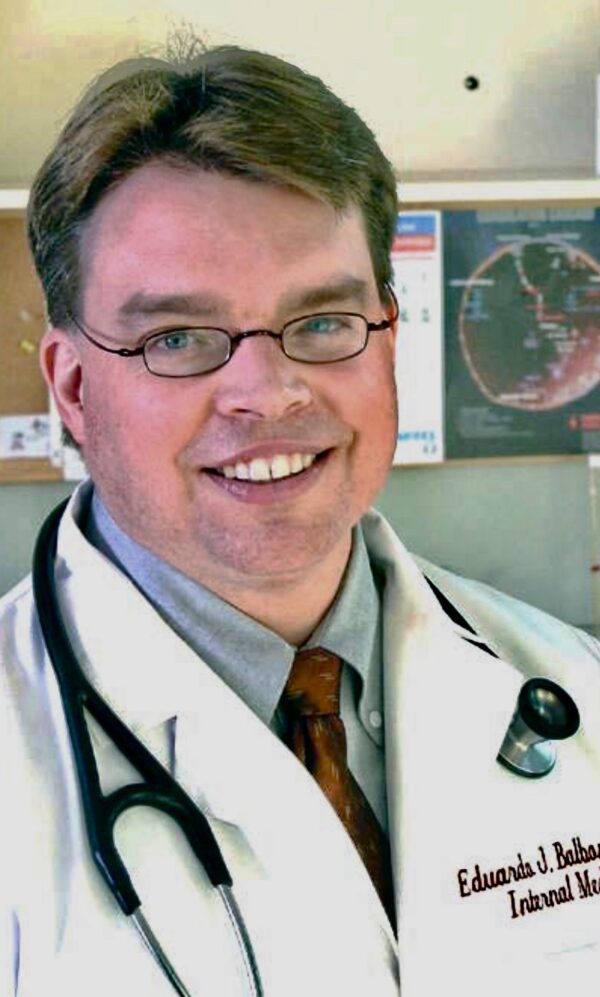 “Everything I do treating COVID is directed at lowering the inflammatory response, which is out of control, and improving blood flow to the lungs, and avoiding the complications of clots,” he said.“Perhaps the biggest change I’ve made from protocols in the hospital and with FLCCC is increasing the dose of dexamethasone. The dose of dexamethasone in FLCCC is relatively low at 6 mg, and I generally increase that to 18 mg daily in more serious cases. That’s a logic change, and I realize the study support is at 6 mg.“There’s a reason for every medicine and everything I do treating COVID with my protocol. I have to be able to defend it since I know it will be attacked. Crazy world we’re in.”Christie DeTrude, of Switzerland, Florida, is certain that Balbona’s recommendations saved her husband, Dewey. He had just retired last spring at 59 after a long career as a pipefitter. At 200 pounds and 6 feet tall, he was at the peak of health, with strong “country muscles after a lifetime of turning a wrench,” she said.When he sought treatment for COVID-19 at an urgent-care clinic in July 2021, he was prescribed ivermectin by a doctor there.Dewey and Christie DeTrude, on vacation in Hawaii, before he fell ill with COVID-19. (Courtesy of the DeTrude Family)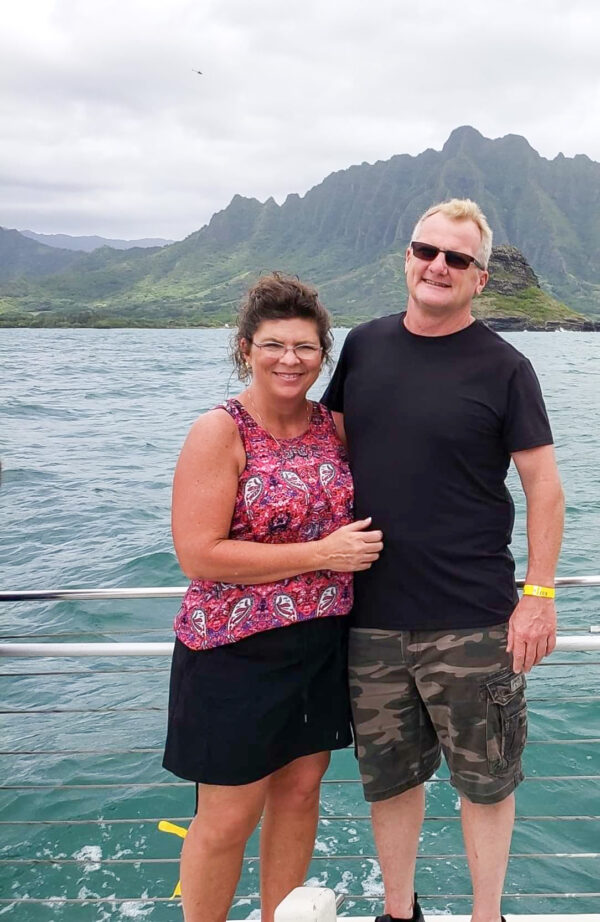 “But what we didn’t know at the time was, it wasn’t a high enough dose, because it’s supposed to be weight-based,” DeTrude said. “Theirs was a very low dose, and they discontinued it after five days and said that it would be damaging to his liver and kidneys if they continued, which isn’t true.”On his eighth day of illness, Dewey developed pneumonia, and the urgent-care clinic told him to go to the hospital for treatment with convalescent plasma and oxygen. The referring doctor promised he wouldn’t be admitted, DeTrude said.When she took him to the Mayo Clinic Florida emergency room, she was told to come back and pick him up in four to five hours.“Once he got to Mayo, they just completely took over, and there was no informed consent,” DeTrude said. “There was no giving him information and letting us make a decision. They made all of his decisions for him, and they follow a standard protocol.“There were no choices, there was no discussion. … They just kept upping the oxygen.”The Mayo Clinic didn’t return requests for comment by The Epoch Times about DeTrude’s or Pisano’s case, or COVID-19 treatment protocols, in general.DeTrude said that eventually, her husband had become so weak, he couldn’t get out of the hospital bed. She felt that the hospital’s treatments weren’t working and wanted to take him home. However, the hospital wouldn’t agree to discharge him and didn’t allow her to visit, she said.Days passed, then weeks. She says that she could tell from their phone calls that her husband was getting weaker. His 60th birthday came and went. And still, she says, the hospital wouldn’t let her visit.“I was able to get a Catholic priest to come give him Last Rites, and the priest said that my husband’s mental state was like that of a prisoner of war, that he was definitely suffering trauma from the isolation from family, from his faith, from not seeing the sun. He’d lost 35 pounds,” she said.Part of the problem was that she wasn’t allowed to bring him vegan meals, she said.“A lot of the food, my husband wasn’t interested in. And when you’re on oxygen, it does affect your appetite, and he needed assistance eating, but they wouldn’t let me be that person,” she said.After 18 days, Christie DeTrude hired an attorney to help her push the hospital to stabilize her husband so she could take him home. Meanwhile, she searched for an outside doctor who could help.With that goal, she attended a medical freedom rally in Jacksonville in August 2021 hoping to find something or someone who could advise her. Several doctors spoke about alternative treatments for COVID-19 that hospitals weren’t using, including ivermectin.The next day, she called them all. Only Balbona came to the phone to speak with her, she said.At Christie DeTrude’s request, Balbona promised the hospital that he’d take over her husband’s care. He ordered oxygen, medication, and home-health assistance for the family, she said.As she waited for Mayo doctors to agree to discharge him, Christie DeTrude prayed every day that her husband could hang on a little longer.After 46 days at Mayo Clinic, Dewey DeTrude finally was discharged and immediately started following Balbona’s instructions, taking ivermectin, fluvoxamine to prevent blood clots, and propranolol to treat anxiety and post-traumatic stress disorder from his hospital stay. He also took vitamin C, vitamin D, and zinc; he ate healthy food and spent time in the sunshine.Within days, it was clear her husband was on the mend, DeTrude said.Now, four months later, “he’s working part-time, going to the gym,” she said. “He’s completed physical therapy and working on rebuilding his stamina and lung capacity. And if it weren’t for Dr. Balbona, I’m quite sure he would have died in the hospital.”Gene Bennett, a 77-year-old retired field engineer for IBM, tells a similar story.He was enjoying life in Bryceville, Florida, helping his son clear five acres of land for a home site when COVID-19 struck in January 2021.An ambulance transported him to Ascension St. Vincent’s Riverside Hospital in Jacksonville, where he was treated with remdesivir.“They had to keep getting my oxygen higher and higher,” Bennett said. “I was finally up to the point of seven liters per minute, which is almost pure oxygen. And I knew that I wasn’t getting better. I could tell I was getting weaker and weaker. So, when the doctor made his rounds on the Monday morning, I said, ‘This is my last day of remdesivir treatment, and I know that I’m not improving. What’s our next step?’“He looked at me and very calmly said, ‘Mr. Bennett, we don’t have a next step.’ He said, ‘We have done all for you that we can do. There’s nothing else we can do for you.’”Overnight, Bennett thought a lot about the conversation.The next day, he asked the doctor, “Are you serious? There’s nothing else that this hospital can do for me?”“He said, ‘No, sir. The next step is for you to go on a ventilator.’”“Well, I’m not going to do that,” Bennett recalls saying. “I want to be released from this hospital.”He quickly learned that was no longer a decision he could make for himself.Representatives of Ascension St. Vincent’s Riverside Hospital didn’t respond to a request for comment.“They weren’t going to release me because I was on a high level of oxygen,” he told The Epoch Times. “So finally, after I raised hell with them, to put it mildly, all day, my son picked me up” that evening.The next morning, Bennett’s wife drove him to Balbona, his physician for many years. Balbona came out to the parking lot of his office to help him out of the car.“I could barely walk with a walker without assistance—that’s how bad off I was,” Bennett said. He says Balbona told him: “You have the most severe case of COVID that I have seen. But I have a medicine I have been using, and I’ve had great success with it.”Bennett needed no convincing.“What is it? I’ll take it,” Bennett recalls saying. “I know I’m dying. I just feel it.”“He told me and my wife: ‘Most people that have COVID as severe as you do not survive. We’re behind the curve, but we’re going to try to get you over the hump. The medicine I’d like to prescribe for you is normally a heartworm medicine for dogs—that’s the most common use.’“He said: ‘They use it all over the world. It’s been around for 40 years, and it’s dirt-cheap but very effective.’“He said, ‘I would never, ever give a patient a medicine that I thought would be harmful to them.’ And I totally believed, and just accepted the fact he was doing what he thinks was right.“I thought, ‘I don’t have any options. I know if I don’t take something to stop this, it’s going to kill me.’”They picked up a $30 supply of ivermectin from a drug store that day. Bennett was so weak; he could barely feed himself. His wife and son later told him that they thought he was going to die.But after five days on what Balbona prescribed, including vitamin C, vitamin D, zinc, steroids, and a diuretic to get fluid off his lungs, he started to improve.“I’m a firm believer, and I’d swear on the Bible, had I not been prescribed ivermectin, I would have died,” he said.“Had I not stepped out of St. Vincent’s and checked myself out and gone to him and got the ivermectin, I wouldn’t be talking to you today. It saved my life. And for how much money? Thirty dollars!”He has since read a lot of research about the efficacy of ivermectin in the treatment of COVID-19.“I can’t tell you if it is 100 percent effective for everyone, but I can tell you it was for me. I personally cannot understand why the government balks at giving these treatments. Why don’t they make the announcement that it’s available and let it be an individual’s choice?”Ivermectin has been approved for the treatment of COVID-19 in all or part of 22 countries.Over the past year, Bennett’s gotten back to full health, almost, regaining about half of the 45 pounds he lost while he was ill.His wife’s brother died in early January of COVID-19. They begged the hospital to try ivermectin. The hospital declined.His daughter-in-law’s mother died of COVID-19, too, at a Jacksonville Beach hospital, after the family begged to try ivermectin, and the hospital refused, Bennett said.A spokeswoman for the FDA said she would provide the number of reports of patients who had problems after self-medicating with ivermectin. Three days later, that information hadn’t been provided to The Epoch Times.The FDA Office of Media Affairs said a formal request under the Freedom of Information Act would be required to obtain details about when ivermectin might be approved for use in treating COVID-19, and about bona fide injuries to people who’ve used the medication to treat the illness.“The most effective ways to limit the spread of COVID-19 include getting a COVID-19 vaccine when it is available to you and following current CDC guidance,” the FDA’s website advises.The Epoch Times spoke to a dozen people who had used ivermectin formulated for humans to treat COVID-19 at home. Most obtained prescriptions for the drug through online medical services. None reported having any side effects, even those who admitted to using a version of ivermectin that’s formulated for animals.Hospital Can’t Be Forced to Administer Ivermectin to COVID-19 Patient: JudgeJudge Reverses His Previous Order https://www.theepochtimes.com/mkt_breakingnews/hospital-cant-be-forced-to-administer-ivermectin-to-covid-19-patient-judge_3985170.htmlA judge in Ohio on Monday said a hospital can’t be forced to give ivermectin to a COVID-19 patient, a reversal of a previous order.The wife of Jeffrey Smith, a 51-year-old being treated in West Chester Hospital since mid-July, did not provide “clear and convincing evidence” to support her lawsuit against the hospital, Butler County Common Pleas Court Judge Michael Oster Jr. ruled.Julie Smith, the wife, sued last month, arguing that the hospital should administer ivermectin to her husband because it was prescribed by a doctor, Dr. Fred Wagshul. Doing so has “minimal downside and side effects,” she said in the lawsuit.The hospital refused, despite Julie Smith offering to sign a release that would have absolved the hospital from any liability in administering the medicine.Ivermectin 100% Cure for COVIDDr. Pierre Kory US Senate Hearing - Ivermectin is 100% Cure for COVID-19https://www.c-span.org/video/?c4930160/user-clip-dr-pierre-kory-senate-hearing-ivermectin-100-cure-covid-19&fbclid=IwAR3--aY_XfDgI05KWVrywv0T3hssrPu3KvRl5Q_WuKUnaQg_R_aZY83IbL8 Scientific Medical Evidence that Ivermectin Cures Covid-19When a Doctor and His Family Got COVID, They Experienced a Remarkable Recovery. This is Their Storyhttps://www.librti.com/page/view-video?id=322Andhttps://www.bitchute.com/video/Vmr2GTDQ1HIH/Ivermectin Cures COVIDhttps://www.youtube.com/watch?v=KqCikuAQ1YYNew Study Links Ivermectin to ‘Large Reductions’ in COVID-19 DeathsIvermectin to ‘Large Reductions’ in COVID-19 Deaths https://www.theepochtimes.com/mkt_breakingnews/new-study-links-ivermectin-to-large-reductions-in-covid-19-deaths_3867278.htmlThe use of the antiparasitic drug ivermectin could lead to “large reductions” in COVID-19 deaths and may have a “significant impact” on the pandemic globallyIvermectin for COVID-19: Real-Time Meta-Analysis of 52 StudiesCovid Analysis, Nov 26, 2020https://ivmmeta.comIvermectin is a Safe and Powerful Treatment for COVID-19Physician Specialists Urge CDC to Consider A Safe & Powerful Treatment For COVID-19https://www.collective-evolution.com/2020/12/11/physician-specialists-urge-cdc-to-consider-a-safe-powerful-treatment-for-covid-19/ Ivermectin for COVID-19Front Line COVID-19 Critical Care Alliance - FLCCChttps://www.youtube.com/channel/UC5rJlf5jdr_I6qiozbQdx-gIvermectin Is Safe and EffectiveFront Line COVID-19 Critical Care Alliance - FLCCChttps://www.librti.com/page/view-video?id=331Alternative Therapy Options for COVID-19 with Dr Shankara Chetty, South AfricaAlternative Strategies for Managing COVID-19https://www.youtube.com/watch?v=VTqmXOAU2mQ Merck Donates Ivermectin to What's Called the Special Access Program in Canada for FREEThe Special Access Program in Canadahttps://www.librti.com/page/view-post?id=313Dr. John CampbellIvermectin and COVID 19https://www.youtube.com/watch?v=BLWQtT7dHGE 0:30-Facts about Ivermectin Cronyism Blocks Another Affordable COVID MedCronyism Blocks Another Affordable COVID Medhttps://anh-usa.org/cronyism-blocks-another-affordable-covid-med/ Ivermectin update (Jan. 18/21)Dr Pierre Koryhttps://www.youtube.com/watch?v=yow6gGULFC4&fbclid=IwAR1LxgfrxYKBLe7k4wbMaH6HKB7wmmmap97R3kqS71Zgzpr4Au8W2TqgX24 Vitamin D and Ivermectin Better Solutions to COVID Than VaccinesPublished on December 9, 2020People are dying, but what are they dying from? Is it an all-powerful virus that is doing hundreds of thousands of people in, or is it medical ignorance and medical malpractice? Ignorance is deadly in medicine and is usually sourced in arrogance and pharmaceutical greed and power, which is in full view with the American government’s premier medical organizations. The NIH, the FDA, and the CDC should be held accountable for every COVID death at this point.The official line is still there no treatment for COVID-19, so half the population and most politicians are waiting for a vaccine to come in to save the day even though the long-term side effects are unknown. No vaccine is needed for an easily treated disease, and the cover-up of this fact is damming. It is a terrible crime.It is cruel beyond all reason to perpetuate medical ignorance, and those that do should be put away for a long time for medical murder. There are many treatments for COVID (April 1st), but this essay is going to concentrate on two of the prize winners that, when combined, will cover all the bases, prevention, mild symptoms, severe infection, and hospitalized patients in ICU whose lives are on the line.This combination of one pharmaceutical and one natural agent will run circles around any vaccine that comes out because no vaccine treats the already seriously ill. Once a person is headed for the hospital, vaccine efficacy drops to zero. With these two agents in play, no vaccine will be needed, meaning governments are wasting their money and playing Nazi-style medicine. They will be experimenting on their populations with dangerous vaccines with unknown side-effects. There Is An increasing and rapidly emerging evidence base supporting the drug ivermectin’s efficacy in the prophylaxis and treatment of COVID-19. The authors come from reputable institutions like The University of Texas Health Science Center and the Eastern Virginia Medical School, so consider their analysis to be trustworthy.By analyzing existing studies, they found Ivermectin is;a. 60% effective in late treatment,b. 91% effective in early treatment,c. 98% effective in pre-exposure prophylaxis, andd. 87% effective in post-exposure prophylaxis.There was a video where Dr. Chris Martenson reviewed the study and component studies and gave his analysis of Ivermectin. He concluded it was medical malpractice not to use it for COVID. Unfortunately, if you go to Youtube, which I now consider a terrorist organization, you will read: This video has been removed for violating YouTube’s Terms of Service. Here is the video reposted in its entirety on Vimeo.But YouTube will not have the audacity to censor the following video because it is official testimony in a Senate hearing where a credible doctor and a large medical organization behind him are declaring Ivermectin as a miracle drug for COVID. He is not using that word lightly.Pierre Kory, M.D., Associate Professor of Medicine at St. Luke’s Aurora Medical Center, delivers emotional testimony during the Senate Homeland Security and Governmental Affairs Committee hearing. "Here is the near "miraculous" solution to COVID-19 that should resolve all the divisions. How can anyone (except those who care only for profit) disagree," he says?Ivermectin is a Food and Drug Administration (FDA)-approved antiparasitic drug used to treat several neglected tropical diseases, including onchocerciasis, helminthiases, and scabies. It is also being evaluated for its potential to reduce malaria transmission by killing mosquitoes that feed on treated humans and livestock. For these indications, Ivermectin has been widely used and has demonstrated an excellent safety profile, according to the NIH.Ivermectin acts by inhibiting the host importin alpha/beta-1 nuclear transport proteins, which are part of a critical intracellular transport process that viruses hijack to enhance infection by suppressing the host antiviral response. Ivermectin is, therefore, a host-directed agent, which is likely the basis for its broad-spectrum activity in vitro against the viruses that cause dengue, Zika, HIV, and yellow fever.A collaborative study led by the Biomedicine Discovery Institute (BDI) of Monash University in Melbourne, Australia, with the Peter Doherty Institute for Infection and Immunity (Doherty Institute), showed that Ivermectin has antiviral activity, in in vitro testing, against the virus that causes COVID-19 (SARS-CoV-2).In an article published in the journal Antiviral Research they explained, "To test the antiviral activity of Ivermectin against SARS-CoV-2, we infect the cells and then add Ivermectin. The supernatant and cell granules were harvested on days 0-3 and analyzed for RNA replication of the new coronavirus. At 24 hours, there was a 93% reduction in viral RNA present in the supernatant (indicative of released virions) of samples treated with Ivermectin."After eight months of active clinical observation and attending about 7 thousand patients of Covid-19 in three medical centers located in Puerto Plata, La Romana, and Punta Cana, Dr. José Natalio Redondo revealed that 99.3% of the symptomatic patients who received care in his emergency services, including the use of Ivermectin, managed to recover in the first five days of recorded symptoms.Dr. Paul Marik Discusses Ivermectin and Vitamin DDiscusses Ivermectin and Vitamin Dhttps://www.youtube.com/watch?v=OY8QV7lnFFo 4:43-Treatment Overview9:43-Early Treatment for COVID-1912:15-I-Mask Protocol, Outpatient Treatment14:38-Ivermectin for COVID-1918:26-Survival Benefits in Ivermectin Trials25:15-WHO, VigiAccess Data Base26:40-COVID-19 Treatment Guidelines-Ivermectin 28:49-FDA Approved Drug- Ivermectin30:24-Pharmacology (Dosage)  24:35-Study, Treatment or Prevention of COVID-19 by US Retail Pharmacies38:17-Vitamin D Deficiency 39:41-Study, Calcifediol Treatment and COVID-19 Related Outcomes41:10- Melatonin46:20-How to Control this Pandemic and Save Lives 47:55-Questions and Answers Anti-Parasitic Drug Can Be Used for COVID-19 in South Africa; WHO Says Use in Studies OnlySouth African Doctors May Now Prescribe Ivermectin for the Treatment of COVID-19 https://www.theepochtimes.com/mkt_morningbrief/anti-parasitic-drug-can-be-used-for-covid-19-in-south-africa-who-says-use-in-studies-only_3767924.htmlSouth African doctors may now prescribe ivermectin for the treatment of COVID-19 without fear of reprisal or waiting for approval from the South African Health Products Regulatory Authority (SAPHRA), according to a court order on April 6, as the World Health Organization (WHO) advised that the drug be used in a trial only.The court order ruled that a medical product for human use containing ivermectin “as an active ingredient” had been registered by SAPHRA on March 16, that allowed ivermectin to be compounded, or mixed together with other registered medicines, and “made accessible in accordance with the provisions of Section 14(4) of the Act.”Ivermectin to Mitigate COVID Vaccine TremorsMore Very Badly Injured Recipientshttps://www.librti.com/page/view-video?id=612 Get Horse Paste IvermectinOzone HelpedParasites (Ivermectin to Eliminate)Joe Rogan Reveals COVID-19 Diagnosis, Took Ivermectin, Other InterventionsJoe Rogan Diagnosed With COVID-19 and Took a Cocktail of Interventions to Treat His Symptoms, Among Which Was Ivermectinhttps://www.theepochtimes.com/mkt_morningbrief/joe-rogan-reveals-covid-diagnosis-took-ivermectin-other-interventions_3977545.htmlJoe Rogan, a high-profile podcast host, comedian, and UFC commentator, revealed that he was diagnosed with COVID-19 and took a cocktail of interventions to treat his symptoms, among which was ivermectin.In an Instagram post on Wednesday, Rogan said that he had returned home from a trip late on Aug. 28 “feeling very weary.”“I had a headache, I just felt just run down,” the 54-year-old recounted, adding, “Just to be cautious, I separated myself from the family, slept in a different part of the house, and throughout the night, I got fevers and sweats—I knew what was going on.”Rogan said that after his COVID-19 diagnosis, he decided to use “all kinds of meds … everything,”“Monoclonal antibodies, ivermectin, Z-pak, prednisone—everything,” he said. “And I also got an NAD drip and a vitamin drip and I did that three days in a row.”Rogan said that as of Wednesday, he felt “great,” and “pretty [expletive] good.”Dr. Eric Nepute Quinine (Schweppes Tonic Water) and ZincDr. Eric Nepute's Opinion About Hydroxychloroquine, Quinine, & Zinc Protocols (COVID-19 PANDEMIC)https://www.youtube.com/watch?v=CbuwEP7FaUM 1:25 LA Doctor, Hydroxychloroquine and Zinc, (Walking out of hospitals in 24 hours)2:08 Get yourself some Quinine and or Schweppes Tonic Water5:35 1 Day old Baby Girl dies from Coronavirus, (See what really happened)Angry Doctors are FINALLY Speaking Out,https://www.youtube.com/watch?v=HOTWMfS9B8Y&feature=youtu.be0:30 Governor says, Child dies from Coronavirus, (Parents speak out on the truth) Dr. Glenn Rothfeld’s Nutrition & Healing https://pro.nutritionandhealing.com/Supplementshttps://pro.nutritionandhealing.com/p/NAH20200630A/E640W812 https://www.youtube.com/watch?v=NINN8cYj9WoVideo RemovedDr. Eric Nepute Quinine (Schweppes Tonic Water) and ZincDR. ERIC NEPUTE SAYS THE MEDIA IS FEEDING US BULLSHIT ABOUT COVID-19https://www.bitchute.com/video/atHMtEonbOxS/  Hydroxychloroquine, QUININE & TONIC WATER Part 2https://www.youtube.com/watch?v=pNI8pubp8psDr Nepute talks about COVID-19, Quinine & Zinc - Part 1 ...Page Not Foundhttps://vimeo.com/411416020Page Not FoundDr Nepute Talks About COVID-19, Quinine & Zinc. Quinine Is Also Found in Schweppes Tonic Water. Download the Entire Video ----->http://www.filedropper.com/neputevideo…We the People Are Pissed Offhttps://www.facebook.com/drericnepute Free Replublic Browsehttps://freerepublic.com/focus/f-bloggers/3834936/posts Can Tonic Water and Zinc Help Prevent Coronavirus?https://www.wwltv.com/article/news/health/coronavirus/tonic-water-zinc-coronavirus-theory-ineffective/63-7a5c74fd-10d6-4995-adf0-9fdfa9330c52 Taffix Nasal SprayCovid Update: Nasal Spray Kills 99 Percent of Virus Within 55 Seconds - How It Workshttps://www.express.co.uk/life-style/health/1363799/coronavirus-update-news-latest-nasal-spray-taffix Study: Israeli-Made Anti-COVID Nasal Spray Reduced Infection at Mass Gatheringhttps://www.timesofisrael.com/study-israeli-anti-covid-nasal-spray-reduced-infection-risk-at-mass-gathering/ An Israeli-made nasal spray appears to have contributed to a reduced COVID-19 infection rate among ultra-Orthodox members of a synagogue in Bnei Brak amid Rosh Hashanah festivities last year, a new trial has shown.Taffixhttps://www.amazon.co.uk/Taffix-Nasal-Powder-Spray-1000miligram/dp/B08HVBV6CT SaNOtize Nitric Oxide Nasal Spray (NONS)Covid Update: Could a Nasal Spray Help Kill Coronavirus? Experts Weigh Inhttps://www.msn.com/en-gb/health/medical/covid-update-could-a-nasal-spray-help-kill-coronavirus-experts-weigh-in/ar-BB1dQTzC?MSCC=1605098399 Covid Nasal Spray: Can Nasal Sprays Kill Covid?https://www.express.co.uk/life-style/health/1400261/Covid-19-nasal-spray-kill-coronavirus-evg Hydrogel Nasal Spray to Deliver Drugs to the BrainNasal Spray Gel Directly Delivers Parkinson's Drugs to the Brainhttps://newatlas.com/medical/nasal-spray-gel-parkinsons-drugs-brain/ BOOTS Nasal SprayBoots Nasal Spray Containing Seaweed Could Fight Covid-19, Says New Studyhttps://www.express.co.uk/life-style/health/1367243/covid-19-update-boots-nasal-spray-treatment Melbourne Nasal SprayMelbourne Company Creates Nasal Spray for Coronavirushttps://www.afr.com/companies/healthcare-and-fitness/melbourne-company-creates-nasal-spray-for-coronavirus-20200220-p542ly Melbourne-based biotech company Firebrick Pharma has developed a "disinfectant for your nose" that could be capable of reducing the amount of detectable coronavirus by almost 100 per cent.Oxymetazoline Nasal SpraysNasal Spray May Kill Cold Virushttps://www.webmd.com/cold-and-flu/news/20090915/nasal-spray-may-kill-cold-virus The sprays work very quickly to reduce symptoms, Winther says, but you can't use them long-term. After five days, they can damage your nasal tissue and lead to chronic congestion.Can You Become Addicted to Nasal Spray?https://www.healthline.com/health/nasal-spray-addictionNitazoxanideWhere is Canada’s Alinia/Nitazoxanide?   Nitazoxanide is a well-studied, well-tolerated anti- parasite drug which has showed significant anti-COVID-19 activity in vitro on par with chloroquine.   Just like the in vivo study Raoult did with chloroquine, somebody needs to do an in vivo study on Nitazoxanide, says Klinghardt.  Nitazoxanide also lives on the World Health Organization’s List of Essential and Safest medicines.   Several of Dr Klinghardt’s COVID-19 patients have used Nitazoxanide to recover.  While this is just anecdotal evidence, trials regarding its ability to cure COVID-19 could easily begin tomorrow at anywhere in Canada. According to the same study that identified chloroquine as a possible treatment for COVID-19 (due to its in vitro activity), “Nitazoxanide, a commercial antiprotozoal agent with an antiviral potential against a broad range of viruses including human and animal coronaviruses, inhibited the 2019-nCoV at a low-micromolar concentration (EC50 = 2.12 μM; CC50 > 35.53 μM; SI > 16.76). Further in vivo evaluation of this drug against 2019-nCoV infection is recommended.”  See Manli Wang et al, “Remdesivir and chloroquine effectively inhibit the recently emerged novel coronavirus  (2019-nCoV) in vitro” Published online in Cell Research 2020 Feb 4. Doi: 10.1038/s41422-020-0282-0Some people cannot take Hydroxychloroquine due to allergy.  Patients with a QT prolongation need to be wary of Zithromax.  Nitazoxanide may prove to be a crucial drug for those infected with COVID-19 but who are unable to make use of Raoult’s cure.  Treating a pandemic requires isolating every possible safe and effective treatment and making those available to the public.Where is Canada’s Artesunate: Artesunate is an injectable form the herb artemisia annua.  Like hydroxychloroquine, Artesunate is an antimalarial and shares many properties with hydroxychloroquine.  Artesunate was developed in 1977 and is on the World Health Organization’s List of Safest and Essential Medicines.  It costs about $2.50/dose, according to Wikipedia.  Although it is unavailable commercially in the U.S., one can obtain it from the Centers for Disease Control. That’s because Artesunate is the WHO’s recommended first-line treatment for severe malaria and as of April 1, 2019, it became the first -line drug treatment for severe malaria in the United States, as well. Artesunate is safe for use in children. Artesunate has shown impressive anti-viral activity against many different viruses, including HIV.  See Thomas Efferth et al., “The Antiviral Activities of Artemisinin and Artesunate” in Clinical Infectious Diseases, Volume 47, Issue 6, 15 September 2008, pp.804-11,The Antiviral Activities of Artemisinin and Artesunate https://doi.org/10.1086/591195.Guidelines for the Treatment of Malaria, 3rd editionhttps://www.ncbi.nlm.nih.gov/books/NBK294440/ .  Dr. Klinghardt has anecdotal evidence of COVID-19 patients using Artesunate to successfully treat their illnesses.Treatments for COVID-19’s Cytokine Storm: COVID-19 patients die when a cytokine lung storm shuts down their ability to breath. COVID-19 unleashes this storm by activating the inflammasomes, which trigger it.  The Inflammasomes are multiprotein oligomers in the cytosol of the cells of the innate immune system.  These are responsible for the activation of inflammatory responses. Covid-19 activation of the inflammasome promotes the secretion of pro-inflammatory cytokine interleukin 1B (Il-1B) and interleukin 18 (IL-18).  Recently, the NLRLP-3 Inflammasome has been identified as key to the induction of ADRS/ALI (“acute respiratory distress syndrome” and “Acute Lung Injury”).  See (Critical role for the NLRP-3 inflammasome during acute lung injury https://www.ncbi.nim.nih.gov/pmc/articles/PMC4061751).Taming the inflammasome means modulating the cytokine storm and saving lives.  Dr Klinghardt can share with you the science and the evidence of how Brown’s Gas, high dose Vitamin C, Nitric Oxide production and high dose melatonin might accomplish this.  Dr Klinghardt can also explain the science behind two inexpensive and easily obtained special throat sprays which show the propensity to:Help arrest the spread of COVID-19Kill it in the patient’s throat and mucous membranes before it can grab a foothold in the patient and blossom into a raging infection. Help reduce the amount of virus circulating in ambient airYou Can Find A Link to His Most Recent COVID-19 Youtube Presentation Here: https://www.youtube.com/watch?v=NctiERzrny4&t=2171s.Private Video He posts one almost weekly. The lectures are free, and he breaks down the newest medical science on the pandemic from around the world.  If you would like a copy of his corresponding power point presentation, please contact KiSciences or me.He urges the press not to be fooled by stories of death by fish tank cleaner. EXO-CD24 and AllocetraHas Israel Just Found the Cure for Covid?https://www.israel21c.org/has-israel-just-found-the-cure-for-covid/ AblvertinnibEXO-CD24 and AllocetraSounds exactly the same as the new Sorrento Therapeutics drug, Ablvertinnib.  They are running a massive phase 3 trial with over 500 patients in America and Brazil.  Theirs is a cancer treatment that shuts down the Cytokine storm too.  They have just received massive funding from the US Military too.DexamethasoneInsight into Dexamethasone’s Benefit in Severe COVID-19https://www.the-scientist.com/news-opinion/insight-into-dexamethasones-benefits-in-severe-covid-19-67647 It makes sense that steroids should work. They help dampen the host response. They help knock down those inflammatory cytokines and all those white blood cells going to the lungs.Already, hospitals in US states experiencing an increase in cases have changed their treatment guidelines to include dexamethasone, according to Reuters. Not only is the drug cheap and widely available, but the anti-inflammatory properties of the drug are a logical solution to the immune system overreaction that happens in severe COVID-19.To be clear, the benefit of using dexamethasone is seen in the sickest hospitalized patients, says Bram Rochwerg, a critical care physician at McMaster University in Canada who was not involved in the RECOVERY trial. The drug should not be taken prophylactically or by stable outpatients with COVID-19,How Suppressing the Immune System Can Save Lives in Severe COVID-19 Caseshttps://newatlas.com/science/immune-system-dexamethasone-coronavirus-anti-inflammatory-tocilizumab Coronavirus Pandemic Update 87: More on Dexamethasone; Do COVID-19 Antibodies Last?https://www.youtube.com/watch?v=5i3uHmPv9TE TocilizumabExpert Reaction to the RECOVERY Trial Reporting that Tocilizumab Reduces Deaths in Patients Hospitalised with COVID-19https://www.sciencemediacentre.org/expert-reaction-to-the-recovery-trial-reporting-that-tocilizumab-reduces-deaths-in-patients-hospitalised-with-covid-19/ AzithromycinAzithromycin has a fantastic safety record too:Azithromycin/Zithromax is also on the World Health Organization’s List of Essential and Safest MedicinesIt’s available as a generic medicationThe wholesale cost is about U.S. 18 cents to $2.98 a doseIndia charges about 50% less to make itZithromax was discovered in 1980 and patented in 1981Patent protection ended in 2005The World Health Organization classifies it as critically important for human medicineIn 2010, Zithromax was the most prescribed antibiotic for outpatients in America.In 2016, American doctors wrote over 15 million prescriptions for it and it became the 49th most prescribed medication in the United States, Fewer than 1% of people stop taking the drug due to side effects.Chances are you’ve taken it for bacterial infections such as strep throat, pneumonia, traveler’s diarrhea and intestinal infections, like chloroquine, it also treats malaria Azithromycin also appears to be effective for the treatment of COPD through its suppression of inflammatory processes. Side effects include an allergic reaction, GI upset, anaphylaxis, QT prolongation or C Diff.It’s not been confirmed as safe during breastfeeding.People with pre-existing conditions should check with a doctor before using it. This includes people with QT interval prolongation, low blood levels of potassium or magnesium, a slower than normal heart rate, or those who use certain drugs to treat abnormal heart rhythms.Azithromycinhttps://en.wikipedia.org/wiki/AzithromycinWho Likes Raoult’s Cure?Dr. Vladimir Zelenko is a board certified, Family practitioner in Orange County, New York – he services a community of 35,000 Hasidic Jews. About 60% of the community is infected.  COVID-19 has been creaming them – until now.  Zelenko read Raoult’s study and started treating 350 people as out-patients with hydroxychloroquine and zinc!  His patients recovered with zero deaths, zero hospitalizations and zero intubations.  Sean Hannity interviewed two surgeons about Zelenko’s evidence last night on “The Sean Hannity Show”.  Brain surgeon Dr Peter Constantino, the dept chair of Lenox Hill Otolaryngology said that while this is not a controlled study (Zelenko didn’t have time – busy saving lives), he would have expected to see: 40 of Zelenko’s patients go to hospitalThree dieA few get intubated Zelenko’s had none of that.V.P. Mike Pence promised last night that all sick Americans would get access to this drug as soon as possible.  The U.S. is not waiting for more safety studies.  They’ve weighed the risks and they are studying the drugs while simultaneously administering them to COVID-19 patients (Fox News).Dr Mehmet Oz was so impressed with the science that he tracked down Raoult, interviewed him on TV, praised his study on Fox News yesterday and immediately financed his own hydroxychloroquine/Zithromax study – happening now at Columbia University (See “Fox and Friends”, March 23rd, 2020)New York has become the new Italy.  Governor Cuomo’s wasting no time.  This Saturday he endorsed Raoult’s cure by committing to a drug trial that starts today. He’ll be giving hydroxy/zithro to thousands of New Yorkers. Dr. Dietrich Klinghardt (M.D., Ph.D.), practices in the Kirkland, Washington hot zone where the death rate in some areas spiked to 60% early on.  Klinghardt says that if Canada or the U.S. were to begin a large, scale study with 10,000 people immediately, we could crush the pandemic in a month. “We are connected via email to many other countries, including India, China, Mexico, all the European countries, doctors in the U.S. and to some doctors in Canada.  All of my colleagues have used this protocol with amazing success.  There have been no exceptions so far!!” He has told me.The Chinese (who have almost halted all new infections) and the Koreans are both using chloroquine and hydroxychloroquine to treat sick patients, as is the University of Minnesota, which is running a 1,500-person trial.  This Coronavirus Patient Dodged A Bullet with Hydroxychloroquine. Is She A Harbinger or Outlier?https://www.forbes.com/sites/marybethpfeiffer/2020/03/22/one-patient-dodges-a-covid-bullet-is-she-a-harbinger-or-outlier/#5b9cd3e65b84Swiss pharmaceutical giant Novartis, German company Bayer, and US firm Mylan have all ramped up production and are donating millions of Hydroxychloroquine and also chloroquine pills.   Gregory Rigano, a representative of Stanford University School of Medicine endorsed this cure on the Tucker Carlson show on March 18th, 2020.  Many doctors in France are already using Raoult’s cure (see Dr Oz’s interview “Fox and Friends” March 23rd).  England is also showing interest in this cure -- as soon as the study emerged, the U.K. immediately banned the export of this Hydroxychloroquine.  Montreal Jewish Hospital in Quebec is designated a COVID-19 response hospital. The Canadian press reported this weekend that they have been using chloroquine to treat patients, as well.Earlier this month a joint Italian Israeli study published in Critical Care, a peer-reviewed, international clinical medical journal, found that there was “sufficient pre-clinical rationale and evidence regarding the effectiveness of chloroquine for the treatment of COVID-19 as well as evidence of safety from long-time use in clinical practice.”   A Systematic Review on the Efficacy and Safety of Chloroquine for the Treatment of COVID-19https://www.sciencedirect.com/science/article/pii/S0883944120303907?via%3Dihub. A group of Iranian researchers released a paper on March 17, 2020, also in the International Journal of Antimicrobials, entitled “Aminoquinolines Against Coronavirus Disease 2019 (COVID-19): Chloroquine or Hydroxychloroquine”.  Citing Raoult’s study, the Iranians endorsed the use of chloroquine for treating COVID-19 in Iran.  Where chloroquine is unavailable it recommended that people use hydroxychloroquine instead, noting that both these agents are theoretically similar in their antiviral activity.  Hydroxychloroquine They noted: is more available in some countries Chloroquine is associated with greater adverse effects than hydroxychloroquine (for example, in patients with COVID-19, chloroquine can interact with lopinavir/ritonavir, resulting in prolongation of the QT interval)Read the Study HereAminoquinolines Against Coronavirus Disease 2019 (COVID-19): Chloroquine or Hydroxychloroquinehttps://www.sciencedirect.com/science/article/pii/S0924857920300959?via%3Dihub
The drugs involved in this cure live on the World Health Organization’s List of Safest and Most Essential Medicines.  Doctors have worked with them for decades.   They are safe and their minimal risks are well-known to every emergency room doctor. Roll-out would be quick, cheap and easy.  It could save the world’s economies. It begs to be vetted and used.Regeneron (REGN-COV2)What Do We Know About Trump's Experimental COVID-19 "Cure"?https://newatlas.com/health-wellbeing/regeneron-antibody-coronavirus-cocktail-explained "The Regeneron antibody cocktail containing two monoclonal antibodies designed to block the virus has shown promising early data that suggests it can reduce the viral load and time to alleviate symptoms, however it is still considered investigational hence use should remain in the context of clinical trials," says Paul Griffin, from the University of Queensland. "The difficulty in combining therapies and using experimental intervention outside of a properly conducted clinical trial is that whatever the outcome it will be challenging to know which, if any of these interventions, actually contributed favorably or otherwise."Trump’s Coronavirus Recoveryhttps://www.facebook.com/TuckerCarlsonTonight/videos/957428401428103 From Dr. Sircus:Many have said that the true nightmarish vision and numbers are being hidden by the Chinese, but I think everyone will agree that with what is being presented to the public is more than nightmarish enough. Sooner or later, we have to answer the question of why viral infections produce different results in each individual. Why did some cases of Ebola end in horrific death while others do not? Medically we can safely state that immune system integrity and strength are prominent in prognosis.  The adaptive capacity of a cell ultimately 
determines its fate when it comes under stress.The data on the patients shows that the illness caused pneumonia and a systemic viral infection that set off a powerful inflammatory response in the body, Dr. William Schaffner, an infectious disease expert at Vanderbilt University, said.Viruses cannot be blamed by high levels of body toxicity. We are walking talking portable waste dumps that go into mass destruction mode when viruses enter the equation and if we are deficient in magnesium, and already in a weakened or disturbed condition from preexisting diseases, that inflammation response will get out of hand. Dr. Schaffner also indicated that heightened inflammation from diseases like the flu can persist for a month or so after the acute illness is gone and can increase the risk of heart attacks and strokes in older people.Clearly there are issues, that medical authorities do not want us to bother about even though we can identify particulars of physiology that can spell the difference between life or death from a viral infection. Viruses are taking the full blame for oxygen, magnesium, bicarbonate and CO2 deficiencies, all of which open doors for viruses to take us to ICU departments.Many people, if not most, have compromised immune systems. Viruses cannot be blamed for that, but it certainly makes the little buggers more lethal. Considering how sick and poisoned much of the human population is we might doubt much of the might of the coronavirus and all other viruses. If the coronavirus is as mean and tough as it is sold to be, we might expect even higher death rates. So many are dying from a variety of causes already. Those more ready to die, those who are already closest to death the virus takes more swiftly, but beware and take care, it seems true that even some healthy people can get taken down quite hard by a virus. One thing everyone already knows, if the virus does not kill you it will certainly make you miserable, as even the common cold is known to do. In the end it is not clear who will kill the most people, the virus or the world health officials who have had this all planned out in advance.Note that I've heard from several sources (I have contacts in China) that the quarantine is almost over and quite a few are already back at work.Health Damage PUTTING A LASER GUN TO THE HEAD - DOES IT DESTROY YOUR PINEAL GLAND?https://brandnewtube.com/watch/putting-a-laser-gun-to-the-head-does-it-destroy-your-pineal-gland_Cstr1RmhWukEAWv.htmlStudy Detects Heart Damage in Majority of Recovered COVID-19 Patientshttps://newatlas.com/health-wellbeing/heart-damage-recovered-covid19-patients-coronavirus Note that Brown’s Gas helps the body recover from inflammation and heal the cardio-vascular system.Study Shows Heart Issues Resulting from COVID-19 Not as Prevalent in Athletes as Previously Reportedhttps://www.theepochtimes.com/mkt_morningbrief/study-shows-heart-issues-resulting-from-covid-19-not-as-prevalent-in-athletes-as-previously-reported_3794971.htmlCould COVID-19 Trigger Chronic Disease in Some People? https://www.the-scientist.com/news-opinion/could-covid-19-trigger-chronic-disease-in-some-people-67749 [ALERT] New COVID-19 Danger Discovered! Blood Clots https://drkevinsdailydose.com/2020/08/21/alert-new-covid-19-danger-discovered Suppression of Appropriate Free SpeechBill Gates & Fauci Wicked Agenda Exposed!! People Need to Take This Everywherehttps://www.youtube.com/watch?v=ObnvZlMaUNo Post in Suppression of Free Speech (Oct. 21/20 Jeremy Boreing CEO Daily Wire)https://podcasts.apple.com/us/podcast/enough/id1536700147 Doctor Mike Fact Checks MediaDoctor Fact-Checks Media on Coronavirushttps://www.youtube.com/watch?v=5CRxyHU9Oxo Coronavirus Truthhttps://www.youtube.com/playlist?list=PLJRbJuI_csVDDJXtC8wm5UcVKV_CNP84j Get More Sun and Lower Your Risk of Dying from COVID-19New Study Shows It May be Better for Your Health to Get Out of the House and Soak Up Some Sunhttps://blogs.mercola.com/sites/vitalvotes/archive/2021/04/23/get-more-sun-and-lower-your-risk-of-dying-from-covid19.aspxBCG Vaccine: Is This a Safe COVID Treatment Alternative?SAFE? Alternative Corona Virus VaccineMany people are wary of coronavirus vaccines because they were tested for just a few months before being rolled out to the public under Operation Warp Speed.Normally, vaccines are, go through rigorous clinical trials that last 10 years or even longer.A recent study published in the Journal of Clinical Investigation reveals that there may be an effective alternative in the fight to stop the pandemic: a very old vaccine with a proven track record of safety.The BCG vaccine has been used for more than a century to prevent tuberculosis. It’s also used to treat bladder cancer.In the new research, scientists at Cedars-Sinai Medical Center in Los Angeles tested 6,679 healthcare workers for coronavirus antibodies to find out if they had been infected. They also documented which vaccinations the subjects had received throughout their lives.Related Articles:Coronavirus: Stop Worrying About Contaminated SurfacesPandemic Plane Travel May Be Safer Than You ThinkThis Is How You’re Likely to Catch CoronavirusIf You Absolutely Must Vaccinate Against Covid-19 Out of Fear or Coercion, Hold Out for This Already Proven VaccineThere is a Reason Why Vaccine Makers and Bought-Off Politicians are Racing to Vaccinate 100 Million Americans by July 4thhttps://www.lewrockwell.com/2021/03/no_author/if-you-absolutely-must-vaccinate-against-covid-19-out-of-fear-or-coercion-hold-out-for-this-already-proven-vaccine/ A major drawback of the RNA vaccines now being pushed upon wary Americans is that they pose the problem of antibody dependent enhancement (ADE) – – your own antibodies attack your lungs and other internal organs.  ADE is usually a delayed reaction.  And ADE is beginning to occur among vaccinated populations.  ADE strikes younger populations. According to some reports, vaccine-induced antibodies against COVID-19 are not providing lasting immunity.These same researchers reveal there already is a proven safe and effective vaccine that protects against COVID-19 via activation of T-cells – – the Bacille Calmette-Guerin (BCG) vaccine for another infectious lung disease — tuberculosis.  It is derived from a mycobacterium (mycobacterium bovis) found in cattle. It is a “live” but attenuated bacterium.RLF-100New drug RLF-100 Shows Dramatic Recovery in Covid-19 Patients Suffering Respiratory Failurehttps://health.economictimes.indiatimes.com/news/pharma/new-drug-rlf-100-shows-dramatic-recovery-in-covid-19-patients-suffering-respiratory-failure/77390990RLF-100: Hope or Hype for COVID-19 Patients?https://www.medpagetoday.com/infectiousdisease/covid19/87990 NeuroRx and Relief Therapeutics Have Found That RLF-100 (Aviptadil) Led to Rapid Recovery from Respiratory Failure in Critically Ill Patients with Covid-19.https://www.clinicaltrialsarena.com/news/neurorx-relief-aviptadil-data/ We Treat COVID-19 Respiratory Failurehttps://www.neurorxpharma.com/our-services/rlf-100/ COVID Drug MmolnupiravirNew Medication to Treat COVID-19https://www.theblaze.com/news/new-medication-treat-covid-holy-grail Fox News medical contributor Dr. Marc Siegel said over the weekend that experimental drug molnupiravir could "be the future" of coronavirus treatment, according to a Monday report from Fox News.Siegel predicted the at-home therapeutic, which could hit the U.S. market in four to five months, could be enough to turn the pandemic on its head and prove to be the "holy grail" of COVID-19 treatment.On Sunday's "Fox & Friends Weekend," Siegel said, "It may be the holy grail on this because it was just studied in phase two trials, and it literally stopped the virus in its tracks. And there wasn't any virus found in the patients that were studied."Molnupiravir: A New Hope for Prevention and Treatment of Covid-19 And Other Dangerous Viruseshttps://www.forbes.com/sites/williamhaseltine/2021/03/16/molnupiravir-a-new-hope-for-prevention-and-treatment-of-covid-19-and-other-dangerous-viruses/?sh=f808b5012006 ClofazimineLeprosy Drug Holds Promise as At-Home Treatment for COVID-19https://medicalxpress.com/news/2021-03-leprosy-drug-at-home-treatment-covid-.htmlA Nature study authored by scientists at Sanford Burnham Prebys Medical Discovery Institute and the University of Hong Kong shows that the leprosy drug clofazimine, which is FDA approved and on the World Health Organization's List of Essential Medicines, exhibits potent antiviral activities against SARS-CoV-2 and prevents the exaggerated inflammatory response associated with severe COVID-19. Based on these findings, a Phase 2 study evaluating clofazimine as an at-home treatment for COVID-19 could begin immediately.Anecdotal /Empirical COVID-19 Treatments Begging to be Explored: Don’t Relinquish Civil Liberties for False Sense of SecurityWe Need to Start Developing Personal Relationships with the Legislators and Officials We Electhttps://articles.mercola.com/sites/articles/archive/2020/06/07/barbara-loe-fisher-vaccines-covid-19.aspx STORY AT-A-GLANCE We need to start developing personal relationships with the legislators and officials we elect, including our county sheriff, who can intervene on our behalf to protect us from tyrannySign up for the NVIC Advocacy Portal, an online communications tool that monitors vaccine-related state legislation and alerts residents when proposed bills are moving in their stateH.R. 6666, the COVID-19 Testing, Reaching and Contacting Everyone (TRACE) Act, sets the stage for multiple violations of our constitutional rights, including the Fourth, Fifth, Eighth and Ninth amendmentsBased on the historical failures of past coronavirus vaccines, a fast-tracked COVID-19 vaccine could become one of the biggest public health disasters in history. And no one involved is accountable or will face any repercussions. Instead, they will all profitOnly healthy people are enrolled in COVID-19 vaccine trials, yet only 4 in 10 Americans are actually free of chronic disease. What’s more, 87.8% of Americans are metabolically inflexible, which impairs their immune function so, in reality, 9 in 10 Americans are unhealthy to some degreeJudy Mikovits Suggests Retroviruses Play a Role in COVID-19Cellular and Molecular Biologist Judy Mikovitshttps://articles.mercola.com/sites/articles/archive/2020/05/24/is-the-new-coronavirus-created-in-a-lab.aspx STORY AT-A-GLANCE Cellular and molecular biologist Judy Mikovits, Ph.D. believes COVID-19 — the disease — is not caused by SARS-CoV-2 alone, but rather that it’s the result of a combination of SARS-CoV-2 and XMRVs (human gammaretroviruses) SARS-CoV-2 also appears to have been manipulated to include components of HIV that destroys immune function along with XMRVsThose already infected with XMRVs may end up getting serious COVID-19 infection and/or die from the disease. Mikovits’s research suggests more than 30 million Americans carry XMRVs and other gammaretroviruses in their bodies from contaminated vaccines and blood supply Mikovits believes 40 years of data suggest Type 1 interferon at very low dose would be an ideal treatment for COVID-19 RT-PCR (reverse transcription polymerase chain reaction) testing, currently used to diagnose active infection by detecting the presence of SARS-CoV-2 genetic material, overestimates infection rates. For an accurate amount of COVID-19 prevalence, we need to test for antibodiesUVC Type UltraViolet LightIUVA UV Disinfection for COVID-19http://www.iuva.org/COVID-19  Budesonide by Dr. Richard BartlettTexas Doctor Reverses Coronavirus Symptoms in 100% of Cases with Inexpensive Treatmenthttps://beforeitsnews.com/health/2020/07/texas-doctor-reverses-coronavirus-symptoms-in-100-of-cases-with-inexpensive-treatment-3031007.html Texas family doctor Dr. Richard Bartlett joins Debbie Georgatos on her show American Can We Talk to discuss a potential COVID CURE!Dr. Bartlett describes how he has been treating Covid-19 patients with 100% success rate using an inexpensive safe treatment that is commonly used for people with asthma.The treatment is enhailing a steroid called budesonide using a nebulizer. Dr. Bartlett says many patients experience rapid relief from Covid symptoms after the first treatment.It’s the same treatment that worked in crowded countries like Taiwan, Singapore and Japan who’ve had very few deaths compared to countries that locked down. Therefore, Bartlett questions the effectiveness of mandatory masks, social distancing or a vaccine.He explained that a vaccine is unnecessary because the mortality rate is so low and effective treatments already exist. And he emphasized that vaccines would be ineffective because of constant mutations to the coronavirus.“The beautiful thing about the treatment that using is that no matter how many times it mutates it’s universally going to work because it decreases the inflammation. It’s a respiratory anti-inflammatory solution to a respiratory inflammatory problem.”Watch the Full Interview Below:Dr. Richard Bartlett | ACWT Interview 7.2.20https://www.youtube.com/watch?time_continue=1&v=eDSDdwN2Xcg&feature=emb_logo Video RemovedTexas Doctor Reverses Coronavirus Symptoms in 100% of Cases with Inexpensive Treatmenthttps://www.newswest9.com/article/news/local/covid-patients-defend-dr-bartletts-silver-bullet-medicine-regimen/513-ce3b8c6c-f9b0-424e-8def-6a90e90e3c79West Texas Doctor Says Asthma Drug Is 'Silver Bullet' for COVID-19https://www.newsmax.com/us/steroid-covid-19-asthma-budesonide/2020/07/06/id/975952/ Is Inhaled Steroid Budesonide Really ‘Silver Bullet’ for COVID-19?https://www.ksat.com/news/local/2020/07/14/is-inhaled-steroid-budesonide-really-silver-bullet-for-covid-19/ Green Tea Plus ZincGreen Tea, Zinc Proving to Be BETTER Than Hydroxychloroquine at Fighting Coronavirus Infectionshttps://www.clearnewswire.com/448114.htmlBack in May, The Washington Post published an article that asked the question: Why has the death toll from covid-19 apparently been lower in Asia than in Western Europe and North America? The answer, it would appear, is that Asian countries tend to drink more green tea than the rest of the world, as well as consume more zinc, both of these things being powerful antiviral nutrients. Green tea contains a unique polyphenol known as epigallocatechin gallate, or EGCG, that research shows is a powerful zinc ionophore, meaning it helps zinc get into cells. Conversely, zinc helps to make EGCG more bioavailable, meaning the two nutrients work hand in hand to enhance each other's therapeutic potential. Zinc, as you may recall, is the nutrient that, taken alongside hydroxychloroquine (HCQ), a pharmaceutical zinc ionophore, is showing incredible promise in helping sick patients overcome the Wuhan coronavirus (COVID-19). But green tea and EGCG is an even better solution, and a natural one at that. In Japan, where green tea consumption is the highest in the world, deaths from the Wuhan coronavirus (COVID-19) have been minimal. … countries like Japan and China tend to consume more nutrient-dense foods in general. This is another potential factor influencing the case disparity domestically versus internationally. Another thing to keep in mind about green tea and EGCG, which are heavily consumed throughout Asia, is that they are powerful Wuhan coronavirus (COVID-19) fighters in other ways. An Indian study found that EGCG has the ability to target numerous key structures inside the virus, disabling its functional capacity. "EGCG showed a very high binding affinity and a low inhibition constant among all the phytoconstituents screened, especially in the case of 6vw1, which is a potential target of SARS-CoV-2,"the paper found. "EGCG exhibited better binding with the viral proteins and hence, is expected to show better antiviral activity than the reference drugs, remdesivir and chloroquine,"it added. Green tea also contains theanine, an amino acid that just so happens to target various coronavirus structural sites. It is important to remember, though, that by itself, EGCG is both unstable and bio-unavailable unless coupled with nutrients like zinc that studies show help to maximize its transport into cells."UV-VIS spectrometry revealed that the absorption of EGCG increased and its peak became large by adding zinc,"one Japanese study found. "Zinc enhances the hepatoprotective [i.e., liver-protecting] activity of EGCG." Chinese scientists have also found that EGCG more easily permeates cells when in the presence of zinc.It is almost as if these two nutrients were made for one another, working synergistically to support a healthy immune system. There is also evidence to suggest that zinc can help to reduce the oxidation of EGCG before it gets transported into cells.While more research is certainly needed to confirm all of this, it absolutely would not cause any harm to start incorporating this regimen into your daily routine for protection against the Wuhan coronavirus (COVID-19)."Quercetin is the nearest naturally occurring bioflavonoid to the HCQ complex," notes one Zero Hedge commenter. "It's also in ... green tea. Quercetin and zinc. There are even combo tabs already on the market." More related news stories about the Wuhan coronavirus (COVID-19) are available at Pandemic.news.These High-Zinc Foods Could Help Stop Coronavirus Sources for This Article Includes: ZeroHedge.com NaturalNews.comGreen Tea Contains an Ionophore, Needed to Drive the Zinc into the RBCshttps://www.youtube.com/watch?v=wmGYsgrquMM The above video also describes using nasel spray INNA-05 which significantly and instantly treats SARS-CoV-2 infection for prophylactic and mitigation of COVID-19.Amino AcidVirologists Report Poor Man’s Amino Acid Cure for Covid-19 Would Abolish Need for Vaccineshttps://www.lewrockwell.com/2021/02/bill-sardi/virologists-report-poor-mans-amino-acid-cure-for-covid-19-would-abolish-need-for-vaccines/ World Would Get Healthy on Its Own, Without DoctoringLysine is available in foods and in concentrated form in inexpensive dietary supplements (250 500-milligram lysine tablets can be purchased for under $5 US or 2-cents per tablet), making affordable lysine therapy possible.Lysine/arginine imbalance would explain why patients who have been infected with COVID-19 have recurrent infections, even after vaccination.AspirinThis Common Drug You Already Have at Home Might Save Your Life from COVID-19 https://bgr.com/2020/10/24/coronavirus-treatment-new-covid-19-study-recommends-daily-aspirin/ Artemisia Annua (Anti-Viral Herb)A Medicinal Planthttp://buyartemisia.com Make Artemisia annua tea and put it in 40% alcohol for 3 weeks, sometimes shaking all the days. Then strain the liquid. If you have symptoms of a flu, you take one teaspoon preferably on empty stomach.Artemisia Annua for COVIDhttps://www.news-medical.net/news/20210111/Extract-of-medicinal-plant-Artemisia-annua-interferes-with-replication-of-SARS-CoV-2-in-vitro.aspx https://www.dw.com/en/germany-scientists-test-artemisia-plant-against-coronavirus/a-53944514 https://www.medindia.net/news/extract-of-artemisia-affects-replication-of-sars-cov-2-199351-1.htm https://research.med.uky.edu/news/artemisia-annua-could-be-promising-treatment-covid-19 https://pubmed.ncbi.nlm.nih.gov/32424845/ https://www.clinicaltrials.gov/ct2/show/NCT04530617 https://www.msn.com/en-us/health/medical/covid-19-tests-for-miracle-cure-herb-artemisia-begin/ar-BB145Dc4 https://www.bbc.com/news/world-africa-53484298 https://www.news-medical.net/news/20210216/Artemisia-plant-extracts-show-potential-anti-SARS-CoV-2-activity-in-vitro.aspx https://thegrowers-exchange.com/products/her-art01 Hydrogen PeroxideThese High-Zinc Foods Could Help Stop Coronavirushttp://www.drwlc.com/blog/2020/03/21/hydrogen-peroxide-nebulizer-to-treat-covid-19-infection/ Posted on March 21, 2020 by Dr. ChengThe following is from Thomas Levy, M.D, J.D., a board-certified cardiologist and a prolific medical writer of 13 books and an international speaker. Thomas is a good friend of mine and I trust him. Dr. Frank Shallenberger is also an internationally well-known doctor whom I trust as well. Although I have not personally tested this, I will recommend to you just in case you need it. This method makes scientific sense and is safe, most definitely worth trying, especially now at this global covid-19 crisis. -Richard Cheng, M.D., Ph.D.An At-Home Treatment That Can Cure Any Virus, Including Coronavirus Originally Conceptualized, circa 1990, by Charles Farr, MD Subsequently Researched and Prescribed by Frank Shallenberger, MD Current Protocol Created by Thomas Levy, MD, JDAlthough COVID-19, aka coronavirus, is deadly in some select cases, and it can spread rapidly, there is a simple, very inexpensive, and highly effective treatment that can treat and rapidly resolve coronavirus and virtually any other respiratory virus. While different individuals can be expected to have variable degrees of positive response, this intervention can be anticipated to eliminate eventual fatal disease outcomes in all but the most advanced cases.As I hope you will eventually experience, the treatment works for all acute viral infections, and especially well for flu viruses of any variety. In fact, although we are constantly conditioned to not believe in anything “too good to be true,” you will never have to worry about getting a cold or the flu again because you can cure it on your own.The key ingredient in this treatment is common household 3% hydrogen peroxide, and this is the same substance that can be purchased in a 32-ounce plastic bottle at Walmart, for 88 cents, or at Walgreens for under a $1.00.Perhaps you have never heard of hydrogen peroxide therapy, but since the treatment was first championed by Dr. Charles Farr in about 1990, thousands of doctors have used this therapy for decades to conquer infections in many thousands of patients throughout the world.How and Why Hydrogen Peroxide WorksBecause hydrogen peroxide consists of a water molecule (H2O) with an extra oxygen atom (H2O2), it is this extra oxygen atom that makes it so deadly for viruses. In order to comprehend why H2O2 therapy works so well, you must first understand that viral infections are eradicated from the body not by killing the virus itself, but rather by killing the cells that produce them.Technically, viruses are not alive, and so it is not possible to kill them. But some agents can physically break down the viral structure and render them inactive. Viruses are actually pieces, of genetic code that, in and of themselves, can neither survive nor reproduce. Therefore, in order to replicate, viruses need to infect cells, which means that in the interior of cell, a virus uses the cell’s own DNA and RNA in order to effectively reproduce. Essentially, therefore, the virus controls an infected cell and uses the cell to manufacture new viruses. Then, the new virus can exit the cell and proceed to infect other cells. As a result, the way to control any viral infection is not to kill the virus; rather, the infected cells that have been turned into viral factories must be killed. This is the role of the extra oxygen atom in hydrogen peroxide.Under normal circumstances with a healthy immune system, one’s immune cells produce their own hydrogen peroxide to kill the infected cells that propagate viruses. When one’s immune cells are overwhelmed, such as the case with COVID-19, hydrogen peroxide therapy merely assists the immune cells in doing the job for which they were originally created.One Disadvantage of Dr. Farr’s Original H2O2 TherapyFrom a patient and consumer perspective, the single main drawback to Dr. Farr’s original therapy is/was that it is primarily an intravenous (IV) therapy. Under most circumstances, this means that you must either administer the IV needle yourself or depend upon another person to assist you. Unfortunately, this is beyond the logistical (and perhaps financial) capacity of most people, and it may be one reason why the original hydrogen peroxide therapy is not more widespread. Nevertheless, it should be realized that the proper intravenous application of hydrogen peroxide exerts a powerful anti-viral and general anti-pathogen effect.Dr. Shallenberger’s Ingenious Use of a NebulizerThe great news is that there is a safe and simple way to avoid doctors and IV needles. This method developed by Dr. Frank Shallenberger is almost as effective as IV, can be performed at home, and is much less costly than IV.The treatment is known as nebulized hydrogen peroxide, and Dr. Shallenberger began using the technique some years ago when he had a patient who was taking asthma medication that her doctor had been administering in a nebulizer. For those who are unfamiliar, a nebulizer is a device that is able to convert a liquid into tiny, microscopic bubbles. As a result, these extremely small bubbles, which appear as smoke escaping from the nebulizer, can be inhaled into the deepest regions of the lungs without any discomfort or irritation. Such a device has long been utilized for asthmatics to get medication to open their lungs, but Shallenberger further noticed that nebulizers have a systemic effect, which is delivery far beyond the lungs only. According to one of Dr. Shallenberger’s patients, the inhalation of her prescribed drug in the nebulizer was “unbelievably strong,” and “affected her entire body.”What Was Taking PlaceIt turns out that the tiny bubbles were not only providing medication to the patient’s lungs, but the drug was being delivered to her entire body through her lungs. Based on Dr. Farr’s prior research, Shallenberger reasoned that perhaps H2O2 could be delivered to the entire body with a nebulizer.Dr. Shallenberger tried the nebulizer delivery system on himself, and he was delighted to discover that the treatment was extremely easy to administer, very comfortable like breathing extremely pure air, and the treatment was in no way irritating. Shallenberger’s first actually ill test subject was his wife who had developed the initial symptoms of flu. She immediately began 10-minute treatments every waking hour, and within 72 hours, (three days), the flu was fully cured. Shallenberger was predictably amazed in that even IV hydrogen peroxide cannot resolve flu in much less time.Since Mrs. Shallenberger’s rapid recovery, Dr. Shallenberger has treated hundreds of cases of colds, flus, sinusitis, and bronchitis all with the same results. Indeed, Shallenberger has discovered that nebulizer treatments actually have an advantage over the IV therapy. Not only is the hydrogen peroxide disseminated into the entire body through the lungs, it is also going directly to the areas of the body that are most affected by viruses: the sinuses, throat, bronchial tract, and lungs. This is especially important since colds and flu viruses replicate to very high titers in these areas, serving to supply a continuous feed of virus to the rest of the body. Effective hydrogen peroxide nebulization quite literally, “chops the head off of the snake,” and the virus present elsewhere in the body can then readily be mopped up when the new virus influx has been terminated.It should be kept in mind that hydrogen peroxide kills all pathogens very readily upon contact in an open wound.It should, therefore, be understandable why putting a fine mist of hydrogen peroxide in all the areas of maximal viral replication promptly puts the body on a pathway to rapid healing.Dr. Levy’s Simple, Inexpensive, and Extremely Effective H2O2 ProtocolEarly Onset and Treatment of VirusRegular off-the shelf 3% hydrogen peroxide can be utilized. Preparations of greater pharmacological purity can be obtained if desired.For most adults, the 3% concentration can be utilized in the nebulization chamber undiluted. This optimizes the degree and rapidity of anti-viral and anti-pathogen effect.When a runny nose or slightly sore throat is already present, it is recommended that 10-to 15-minute nebulization sessions be undertaken roughly four times daily or until a symptomatic relief is realized. Many individuals report significant improvement only a few hours after the first one or two treatments. But it would be advisable to persist in these treatments several times daily for at least 24 to 48 hours after you feel everything is completely normal in your sinuses, nose, and throat.For some, the 3% concentration results in too much stinging/burning in the nose. Such individuals can dilute with water until they find their highest tolerable concentration. Nearly everybody can tolerate a 50/50 combination of the 3% hydrogen peroxide and water. However, still lower concentrations can be utilized with clearly beneficial effect.Prevention/MaintenanceAs it is a completely non-toxic therapy, nebulization can be administered as often as desired. If done on a daily basis at least once, a very positive impact on bowel and gut function will often be realized as killing the chronic pathogen colonization present in most noses and throats stops the 24/7 swallowing of these pathogens and their associated toxins.If daily prevention is not a practical option, the effectiveness of this treatment is optimized when somebody sneezes in your face or you finally get off of the plane after a trans-Atlantic flight. Don’t wait for initial symptoms. Just nebulize at your first opportunity.Final Note: This fact and protocol sheet does not contain a copyright, and a patent has not been applied for.Therefore, I encourage the reader to disseminate the contents far and wide to as many people as possible. Because you now have a simple, inexpensive, and effective way to conquer virtually all viral infections, you do not have to live in fear of COVID-19 or any other pandemic.Yours in good health,Thomas E. Levy, MD, JDwww.PeakEnergy.comMarch 18, 2020Cheng Integrative Health Center BlogAll rights reserved. Free to disseminate, but credits must be noted.Hydrogen Peroxide LinksHydrogen Peroxide Therapy: Benefits and Side Effectshttps://www.earthclinic.com/remedies/hydrogen_peroxide.html Nebulized Peroxidehttps://www.lewrockwell.com/2021/02/joseph-mercola/nebulized-peroxide-a-simple-remedy-for-covid-19/ Why I’m Removing All Articles Related to Vitamins D, C, Zinc and COVID-19https://articles.mercola.com/sites/articles/archive/2021/04/04/nebulized-hydrogen-peroxide.aspx How Nebulized Peroxide Helps Against Respiratory InfectionsHow Nebulized Peroxide Helps Against Respiratory Infectionshttps://articles.mercola.com/sites/articles/archive/2020/09/13/how-to-nebulize-hydrogen-peroxide.aspxCould Hydrogen Peroxide Treat Coronavirus?https://articles.mercola.com/sites/articles/archive/2020/04/09/hydrogen-peroxide-therapy.aspxDr. Mercola on Using Hydrogen Peroxide Use a 0.01 Dilution with Nebulizer with Mask.https://banned.video/watch?id=5f6bcafe2628dc092f8cf0aa Dr. Brownstein A, C, D, Iodine, Nebulized Hydrogen Peroxidehttps://www.bitchute.com/video/snqbaRL1GBrr/ https://stevenyager.org/there-is-still-hope-out-there-how-to-nebulize/ eBook, The Magic of Hydrogen Peroxidehttps://www.amazon.com/Magic-Hydrogen-Peroxide-Emily-Thacker/dp/1623970253  An Ounce of Hydrogen Peroxide is Worth a Pound of Cure Hydrogen peroxide is trusted by every hospital and emergency room in the country for its remarkable ability to kill deadly germs like E. coli and the swine flu virus. In fact, it has attracted so much interest from doctors that over 6000 articles about it have appeared in scientific publications around the world. Research has discovered that hydrogen peroxide enables your immune system to function properly and fight infection and disease. Doctors have found it can shrink tumors and treat allergies, Alzheimer’s, asthma, clogged arteries, diabetes, digestive problems and migraine headaches. Smart consumers nationwide are also discovering there are hundreds of health cures and home remedy uses for hydrogen peroxide. A new book called The Magic of Hydrogen Peroxide is now available that tells you exactly how to use hydrogen peroxide by itself... and mixed with simple everyday kitchen items... to make liniments, rubs, lotions, soaks and tonics that treat a wide variety of ailments. It contains tested and proven health cures that do everything from relieving chronic pain to making age spots go away. You’ll be amazed to see how a little hydrogen peroxide mixed with a pinch of this or that from your cupboard can: • Relieve the pain of arthritis, rheumatism and fibromyalgia • Treat athlete’s foot • Clear up allergies and sinus problems • Soothe sore throats • Fight colds and flu • Help heal boils and skin infections • Whiten teeth without spending a fortune • Destroy harmful dental bacteria and heal gingivitis • Help heal cold sores and canker sores • Clear up foot and nail fungus • Relieve the sting and pain of insect bites • Soothe sore feet • Relieve earaches • Soothe muscle aches • Enable minor wounds, cuts and scrapes to heal faster • Refresh and tone your skin • Clear up acne, rashes and age spots • Help heal yeast infections • And much more Besides killing E. coli and the swine flu virus, hydrogen peroxide also destroys botulism, salmonella and other harmful organisms. It works by making viruses and bacteria self-destruct on the cellular level. Amazingly, for something so powerful, hydrogen peroxide is safe. That’s because after it makes germs self-destruct, hydrogen peroxide breaks down into harmless water. The Magic of Hydrogen Peroxide book is a valuable health improvement treasure that also shows you how to make tons of household cleaners that work better and more economically than expensive store-bought products. It’s a safe powerful alternative to harsh chemical cleaners. Discover easy-to-make formulas that: • Kill germs on kitchen counters and surfaces • Sterilize dishes, cups and kitchen utensils • Make a powerful scouring powder that works wonders on kitchen sinks, refrigerators and ovens • Disinfect and deodorize coffee makers, tea pots, blenders and food processors • Sanitize wood cutting boards and wooden spoons • Clean out and disinfect clogged drains • Make hardwood floors, tile floors, grout and linoleum gleam • Get rid of harmful bacteria on fruits, vegetables and meats with this safe and effective food rinse • Eliminate nastiness from toilet bowls, bathtubs, showers and shower curtains • Sterilize and purify toothbrushes and dentures • Clean and disinfect pet stains • Remove mold and mildew from basement walls, roofs and other surfaces • Disinfect diapers, pacifiers and baby toys • Remove wine, ink and blood stains from clothing, carpets and furniture • Boost laundry detergent power and restore brightness and color to fabrics • Streak-free-clean your windows and mirrors • Clean and deodorize your car • Eliminate skunk stench on pets and foul odors from litter boxes, old tennis shoes, etc. • Rid pets of parasites and bacteria • Make indoor and outdoor plants flourish with a surefire fertilizer and insecticide all rolled-into-one • Keep hands germ-free without expensive hand sanitizers • And much moreHow Nebulized Peroxide Helps Against Respiratory InfectionsHydrogen Peroxide Sits Inside and Outside Cells of Your Cells in Low Levelshttps://articles.mercola.com/sites/articles/archive/2020/08/30/how-to-nebulize-hydrogen-peroxide.aspx STORY AT-A-GLANCE Hydrogen peroxide sits inside and outside cells of your cells in low levels, ready and waiting to be generated in greater amounts as soon as a pathogen is detected by your immune systemNebulizing hydrogen peroxide into your sinuses, throat and lungs is a simple, straightforward way to augment your body’s natural expression of hydrogen peroxide to combat infectionsIn addition to having direct viricidal effects, iodine improves white blood cell function and thyroid hormone production. This provides a metabolic boost to white blood cells to increase hydrogen peroxide antimicrobial properties which is one way your immune system works to kill pathogensVitamin C also increases hydrogen peroxide production when used at high doses, while vitamin A helps modulate your immune systemBuy a desktop nebulizer and stock food-grade hydrogen peroxide, Lugol’s iodine and some saline. That way, you have everything you need and can begin treatment at home at the first signs of a respiratory infectionCould Hydrogen Peroxide Treat Coronavirus?Nebulized Hydrogen Peroxide Therapy Is an Inexpensive and Simple Way to Treat Most Viral Respiratory Illnesseshttps://articles.mercola.com/sites/articles/archive/2020/04/09/hydrogen-peroxide-therapy.aspx STORY AT-A-GLANCE Nebulized hydrogen peroxide therapy is an inexpensive and simple way to treat most viral respiratory illnessesAll you need is a nebulizer with a face mask that covers your mouth and nose, and food grade hydrogen peroxide, diluted to .1% Hydrogen peroxide (H2O2) consists of a water molecule (H2O) with an extra oxygen atom. The oxygen inactivates viral pathogens by breaking down the viral structureAdditionally, your immune cells actually produce hydrogen peroxide. This is in part how your immune system kills infected cells. Hydrogen peroxide therapy aids your immune cells to perform their natural function more effectivelyTo prevent an infection from taking hold, begin treatment at first signs of symptoms. Consult with your physician before treatment.Nutrition and Natural Strategies Offer Hope Against COVID-19The Only Real Defense Against COVID-19 Is Your Own Immune Systemhttps://articles.mercola.com/sites/articles/archive/2020/03/29/andrew-saul-vitamin-c.aspx STORY AT-A-GLANCE The only real defense against COVID-19 is your own immune system, which works best when fed right. While changing your diet is a commonsense solution for the long term, a rapid-response strategy would be to use vitamin CVitamin C strengthens your immune system and kills pathogens, including viruses, when taken in high dosesOther important immune boosting nutrients are vitamin D, magnesium and zincA Korean doctor who’s giving patients and hospital staff 100,000 IUs of vitamin D and 20 to 24 grams of vitamin C by IV reports virus-infected patients are getting well in a matter of days If you own a sauna, now’s the time to put it to regular use. By increasing your core body temperature, which is what happens when you have a fever, your body becomes more efficient at killing pathogensHeatCONQUERING COVID-19, DR. DAN LEE DIMKE, PHDhttps://www.bitchute.com/video/CwDVXcjroych Colloidial SilverCoronavirus-COVID-19 Deseasehttps://www.facebook.com/Coronavirus-Covid-19-Disease-106932907597352/ Portable Nebulizershttps://www.elixa.com/shop/silvonic/ HNEX™ utilizes silver nanoparticles (AgNPs) as a base to attach a matrix of separate Hydrogen and Oxygen atoms. This delivers Oxygen to the cells and Hydrogen as a gas to the body’s immune system.HNEX HydroNano EXtracellular Oxygen Delivery Systemhttps://mitocopper.com/product/hnex-hydronano-extracellular-oxygen-delivery-system/It seems someone found a way to store molecular hydrogen and oxygen in a bottle. Shelf life is 12 years.Looks like colloidal silver solution to me :)Re-Packaged :)))I’ve been saying for years that this is what colloidal silver is/does.  Salt-Water Disinfection of Sinuses and Throat.DIY- Salt Disinfection of Airwayshttps://youtu.be/gAvGSOj9ELgNice Machine- Navage Nasal Care Starter Bundle: Navage Nose Cleaner and 20 SaltPod Capsuleshttps://www.walmart.com/ip/Navage-Nasal-Care-Starter-Bundle-Navage-Nose-Cleaner-and-18-SaltPod-Capsules/754956231Could SALT-WATER Help Fight COVID-19?https://healthiertalk.com/salt-water-coronavirus/Dr Been Mouth and Nasal Washes to Reduce Viral LoadMouth Washes That Inactivate Coronaviruseshttps://www.youtube.com/watch?v=wSqT6vHTMzg MMS (Chlorine Dioxide) Treating (COVID-19)HOW THEY SOLVED THE COVID 19 PROBLEM IN BOLIVIAhttps://www.bitchute.com/video/NUmnefYjhyoy/ 00:27-They Started Treating People with Chlorine Dioxide, After Treating People They Got Better in 4 Days01:35-Andreas Kalcker, Biophysicist Explainshttps://www.youtube.com/watch?v=Z_iiI3_9Jkk&feature=youtu.bePrivate VideoHello from Jim Humble,I first discovered that MMS (chlorine dioxide) can help people recover their health, 24 years ago. Since that time more than 2 million people have recovered their health from just about all known diseases, in a total of about 175 different countries. Many people are now using it around the world for a wide range of ailments/disease in a variety of ways.And now for some good news—two days ago we received word that 14 people who were confirmed cases of COVID-19 (in Europe), took MMS and have recovered their health. All of these tested positive and when re-tested after taking MMS, they came out negative for COVID-19. In addition, we have other testimonies coming in now from various parts of the world, of people with coronavirus who have taken MMS and have recovered. Apart from what has come in directly to me, we have seen other testimonials on web boards and in comment boxes on the internet of people who took MMS and recovered from the virus.Those of us who have used chlorine dioxide (MMS) over the years certainly expected it to also work with this virus, but we wanted to be sure and now with this data we are confident that the proper mixture of chlorine dioxide (MMS) has every hope of eradicating COVID-19.The next question that I anticipate is on everyone’s mind is what did these people do for COVID-19? What protocol did they follow? In the reports we have received, people have done different things that have worked. My intent here is to hopefully bring some clarity to this subject.MMS is an amazing substance. I have set out very specific guidelines in my latest book on how to use MMS, and I personally encourage people to follow those guidelines—but MMS is very forgiving, and though we set out specific protocols for various things, it is important to stay open. MMS is not always a one size fits all deal, nothing health related really is. This is why I highly advocate the Three Golden Rules of MMS. Anyone who has ever heard from me personally knows that I am always pointing people to the Three Golden Rules of MMS, which essentially helps an individual determine the proper dose for them personally.In Brief, The Three Golden Rules of MMS Are:1. If you are getting better—do not change anything. Continue with what you are doing—keep doing the same dose.2. If you are feeling worse—showing signs of nausea, diarrhea or vomiting, reduce your MMS intake by 50%. Reduce, but don’t quit—keep up the hourly dosing.3. If you are not getting better, neither getting worse—if there are no signs of improvement, do the next increase or go to the next protocol, increase your intake of MMS.I have outlined these principles in this letter, because it’s very important to know this and because right now, even in the MMS community, there have been a variety of recommendations on how much MMS to take for coronavirus. Some suggested dosing is rather high dosing, other suggested dosing has been on the lower side, and some more in the middle. All of the various suggestions may be good and all of them may work, but possibly not for everyone. Remember, we are all bio individuals. Each person is different and what may be going on in one person’s body is different from the next person. There are so many variables that enter into the equation. With MMS, some may do better on a low and slow approach, even with coronavirus, and others may need higher dosing.This is why you must pay close attention to what your body is telling you and follow the Three Golden Rules of MMS so you can adjust the protocols according to what your own body is asking for or requiring. So please remember this, I can’t say it enough. If you are taking a certain dosage of MMS and you start to feel worse, lower your dose. If you are taking a certain dosage and you don’t see any results, up your dosage some. Adjust the protocol to what works for you.Having said this, we have seen over the years, that taking MMS in most any form brings good results in some way. As for my advice, this is what I would suggest for coronavirus:(Please note, especially if you are new to MMS: Below I talk about 3-drop doses and 6-drop doses of MMS. All MMS doses are made by taking drops of sodium chlorite solution 22.4% in distilled water and mixing it with drops of a food grade acid activator. Usually, 50% citric acid or 4% HCl (hydrochloric acid) are used and at these percentages you mix the drops, drop for drop. A 3-drop dose would mean taking a clean, dry glass and putting 3 drops of the sodium chlorite solution and 3 drops of the acid activator in the glass. Gently swirl the drops so they mix together and count 30 seconds. The mixture should turn amber color. Then add 4 ounces of purified water and drink it down. All MMS doses are taken in 1/2 cup (4 ounces/120 ml) of water. When I say a 3-drop dose or a 6-drop dose, it goes without saying that means the drops are mixed as stated above and added to water. Never take MMS drops without adding water. For more details on mixing a dose of MMS and possibly using other acid activators, please refer to the MMS Health Recovery Guidebook for instructions.)If you have COVID-19:--Take Protocol 6 and 6 to start. This is one 6-drop dose of MMS, then one hour later take another 6-drop dose of MMS.--After two 6-drop doses of MMS, go on hourly doses of 3 activated drops in 4 ounces of water hourly. BUT work up to the 3 drops per hour, start with 1 drop for a dose or two, then go up to 2 drops, then 3 drops—that is, if your body is tolerating it, if not, lower this dosing, but keep taking hourly doses for eight consecutive hours a day.--I suggest that the hourly doses of MMS every day (for 8 consecutive hours) be kept up for a period of 3 weeks (21 days). Even if one feels completely recovered and shows no symptoms, it would be prudent to keep up the 3-week protocol. This is for the purpose to detox the body and therefore strengthen the immune system, as well as guard against relapse.--After the 21 days is completed if all is well, I suggest going on a daily maintenance dose of MMS. This is one 6-drop dose of MMS daily and make it on-going.For children, follow the same instructions as above and cut the amounts in half.Chlorine Dioxideclinical experience of effectivity of chlorine dioxide against COVID20.  Preliminary reports show improvement of more than 80% patients. I have seen amazing clinical records with sudden drops in inflammatory markers 24h hours after CLO2 administrationComusavhttps://comusav.com MMS Link (Video)???The Science and Story of Chlorine Dioxidehttps://theuniversalantidote.com/MMS Movie TrailerNEW DOCUMENTARY RELEASE FEB 1, 2021https://www.bitchute.com/video/ju0N2hvRT8Z9/ If One Does Not Have Coronavirus, But Knows You Have Been Directly Exposed… MMS:--In this case, it may be wise to do the Starting Procedure, followed by Protocol 1000–which is the 3-week protocol taking MMS for 8 consecutive hours every day. This is outlined in my book the MMS Health Recovery Guidebook, available here: jhbooks.orgFor Everyone—If You Have Not Been Directly Exposed:--As per the news reports of how the virus is spreading, if you want to strengthen your immune system and take preventative measures I would suggest, taking a daily maintenance dose of MMS. This is one 6-drop dose of MMS daily, be sure to not take this while drinking coffee, tea, orange juice, milk, alcohol and things particularly high in antioxidants. This works well to take first thing in the morning, then wait an hour before drinking or eating anything else. (If too strong on the stomach first thing in the morning, take at another time during the day, but space it out from food and drink.) Another good time to take it is before bedtime.There is a dosage chart in the MMS Health Recovery Guidebook for guidelines on how to adjust the maintenance dose for children, according to their weight.Overall, the above suggestions are what I would do for Coronavirus. However, below is another suggestion based on a report that came in this week. It involves taking MMS more frequently. This is something that I have seen over the years—that is, that for some conditions, taking MMS more frequently as in every 10 or 15 minutes for a number of hours is often very effective. Depending on what the condition is, the dose would be fairly low, though sometimes it is needed to be a higher dose, again, depending on the condition. I have done this myself for various things, such as a strong attack of bronchial problems and extreme coughing and difficulty breathing, and the frequent dosing for a time brought quick results. So, I believe there is a time to keep MMS running through your system in shorter intervals of time than once every hour. In my personal experience it was every 10 or 15 minutes. In the testimonial below it was given every 5 to 10 minutes but in smaller amounts as the man was sipping the MMS, not taking a larger gulp or a full 4-ounce dose.Here is the testimony of a man who was experiencing very serious symptoms of Coronavirus:The man is 85 years old and was confirmed to have coronavirus. He was quarantined at home, all of his relatives at home were also infected, but the elderly man was in very serious condition and on oxygen—by far he was the most, worst off. He was given a 1-liter bottle of water which had 20 activated drops of MMS added to it. He was instructed to take a sip from the bottle every five minutes, but not to let it go past 10 minutes. So, every 5 to 10 minutes the man took a sip (not a big gulp, just a sip) from the bottle—that’s all, but he did this faithfully, every 5 to 10 minutes throughout the day until the bottle was finished, just a sip each time. After three days he was noticeably improved and off of the oxygen, so his dose was reduced to 12 activated drops in the 1-liter bottle of water and he drank from it, just sipping it, every half hour. He is recovering quickly—90% improved, has just a slight remnant of cough occasionally. The rest of the family who also took MMS are now fully recovered.I would suggest this is something one might try, especially if they have an extreme case of coronavirus—I think however I, would alter it to 24 drops of activated MMS in the 1-liter bottle of water. For those of you who are familiar with Protocol 1000, please note that Protocol 1000 is essentially taking 24 drops of MMS a day. (This is eight hourly doses of 3 drops of MMS each dose.) In the case above, the man was taking nearly the equivalent of Protocol 1000, but I believe taking it in sips and frequently, every 5 to 10 minutes, was obviously a key for him to keep the MMS running through his system at a certain pace. He had a more drastic case of the virus, showed more serious symptoms and it seems taking the MMS in a more constant manner helped him.In general, I advocate taking fresh, made doses of MMS whenever possible. But this does not rule out across the board other possibilities, as in this case, a premade bottle, which worked for this man. There is a lot to be said for hydrating the body, and it is known that hydrating the body works best in frequent smaller sips of water, rather than chugging down your daily water quota in one fell swoop (or two). How much better to hydrate by sipping water more frequently throughout the day, and in the case of wanting to strengthen the immune system, with water that has MMS added.In any case, this is an encouraging testimonial and definitely something to keep in mind if you or anyone you know has a severe case of the virus. Of course, if the same man would have followed the 6 and 6 Protocol, followed by hourly doses, the results likely would have been the same—though perhaps the sipping in smaller amounts was easier for him. Listen to your body and do as you feel led, if one thing is not bringing results move on to another. As for any other suggested protocols you may receive from the MMS community, again, go with what you think will work for you, but please, please, please pay close attention to the Three Golden Rules of MMS.If it has been suggested that you use CDS, that’s Chlorine Dioxide Solution, it might be OK and so I would not say don’t try it. But know that CDS is a different form of MMS. We have seen that all forms of MMS help people recover their health, but I and others have concluded that in some cases those who take CDS can tend to come to a stalemate in their health recovery, and they have to either substantially increase the amount they are taking or go to taking the original MMS1 fresh mixed drops. I would suggest using CDS only if you do not have MMS1 available. Please see the MMS Health Recovery Guidebook, Appendix A, for more thorough details on the difference between CDS and MMS1.Another point is that some people have asked if MMS2 is effective in eradicating coronavirus. To date, I have not received any reports of people using it with the virus, however, if you have MMS2 and do not have MMS1, it would certainly be worth a try using it, and in my opinion, it is highly likely to do the job. In this case, follow Protocol 4000, which is basically taking 5 capsules (either size 1 or size 0) of MMS2 a day. Take them two hours apart. Fill the capsules with a little MMS2 powder to start, then gradually increase the amount of powder until you reach full if using #1 size capsules, or until you reach ¾ full for #0 size capsules. When taking MMS2, remember the Three Golden Rules of MMS apply, increase or decrease the amount you are taking according to what your body is telling you.Remember, there are many guidelines to take into account when taking MMS1 and MMS2. This newsletter is already long, so please, see the full details on how to use MMS, how to mix up a dose, and dos, and don’ts in the MMS Health Recovery Guidebook. Also available is The Master Mineral Solution of the Third Millennium which gives complete details for making your own MMS solution.Both books are available here: jhbooks.orgI hope this helps. Remember, keep doing the right thing and help one another.To your good health, safety and well-being,Jim HumbleThis is my disclaimer as it seems everyone must have a disclaimer nowadays: I have given certain advice in the above email letter. It is the advice I would follow myself if I were in the same situation. However, I do not advise you or anyone, to follow my advice without getting the advice from a professional. Each person must take responsibility for his own health. So, please do what you feel is best.The Solution to the Coronavirus 1.https://www.bitchute.com/video/JAkEd3YzFoze/2.https://www.youtube.com/watch?time_continue=4&v=I7iPm2JyXcw&feature=emb_logo Video Removed3.https://www.youtube.com/watch?v=AEVpOhYnzZs&t=3sVideo Unavailable Trump Mentions ClO2 (MMS) to Cure Disease https://www.youtube.com/watch?v=cMReuVpS7j4&feature=em-uploademail Video Unavailablehttps://www.youtube.com/watch?v=jIJrLkRQMOY&feature=share&fbclid=IwAR181FdCOHFjO2oh27qio01ZJnc-skT1-myYdVnNiA8ybTVSjmxihQRIMaQVideo UnavailableOzone Therapy for CoronavirusOne of the Most Important Factors in Healing is Oxygenhttps://articles.mercola.com/sites/articles/archive/2020/04/05/ozone-therapy.aspxSTORY AT-A-GLANCE One of the most important factors in healing is oxygen. Ozone helps improve oxygen delivery in your body by causing more oxygen to be released by hemoglobin and improving red blood cell flexibility, allowing the red blood cells to travel through small capillaries betterOzone also improves ATP production, increases key antioxidants and nitric oxide, which improves blood circulation, and modulates the immune system, increasing certain cytokines that reduce inflammation and decreasing certain cytokines that increase inflammationEven though ozone dissipates quickly, it creates a whole host of downstream metabolites — messenger molecules — that may kill pathogens and upregulate your immune system, and they last for daysOzone therapy can be done at home and include rectal, vaginal and ear insufflation, along with drinking ozone water; ozone saunas can be done too The coronavirus is a lipid-coated virus, and if you disrupt that lipid coat, you reduce or eliminate its infectivity. Ozone attacks lipids, and viruses cannot repair that damage. Thus, ozone may effectively destroy the virusOzone Therapy for COVID-19 – Published Science:Ozone Therapy for Coronavirushttps://articles.mercola.com/sites/articles/archive/2020/04/05/ozone-therapy.aspxDr Robert J Rowen (phone number 707-578-7787) is a medical doctor in Santa Rosa California.  He’s also an expert in ozone therapy.  He’s practiced medicine for over 30 years--board certified in both Family and Emergency Medicine. He has won several medical awards, including prizes for his work in advancing medical freedom and for his work in Ozone therapy.During the last Ebola outbreak in 2014, the President of Sierra Leone invited Rowen and a colleague to bring their ozone generators and hazmat suits to the hot zone.  He asked them to try and cure people.  Rowen’s team treated five cases of Ebola while they were there – two were physicians.  One was a dead doctor’s partner.  Two were infected aids. All survived with no deterioration of symptoms after ozone therapy began.  None of them suffered post Ebola complications.That epidemic had a 60% death rate70+% of scarred survivors suffered complications, but none of Rowen’s patients did.The key mode of treatment involved directly administering oxygen/ozone gas intravenously (DIV), 20 cc at 30-55 mcg of ozone/cc of gas over a few minutes.  Ozone therapy is cheap and planet-friendly – generating virtually no medical waste (only a small 27 g butterfly needle and its attached short tubing).  Ozone therapy is exceptionally safe with a reported complication rate of only .7 per 100,000 treatments.   Most of all untoward effects have been found to be secondary to improper administration. Ozone therapy can both treat and prevent acute and chronic diseases. It’s used widely by other countries such as Russia and Cuba. In his office Rowen treats both chronic viral and chronic bacterial illnesses.  Nobody’s reported him for conflicts with standard of medical care. Rowen also uses ozone therapy to rapidly recover Lyme patients who have failed antibiotic treatment.Oxidation therapy such as ozone is old medicine.   British physician Oliver used inexpensive intravenous hydrogen peroxide to half the Indian death rate from influenza pneumonia during the great 1918 Influenza pandemic. As Dr Rowen writes, Ozone’s challenge is that it does not bring profit to Big Pharma.  Nor do its profits generate enough to justify research to advance it towards a regulatory agency “approval” – a process which requiring tens of millions of U.S. dollars.“Virtually all use is in private offices, where most practitioners have no access to an institutional review board, now a requirement to gain acceptance of research publication.  Hence, advancement of ozone therapy into mainstream medicine languishes, and most patients, with no alternatives to conventional therapies suffer” Writes Rowen in his most recent study (link below).After curing Ebola in Sierra Leone, Rowen returned to America and tried to get mainstream media to cover his cures. He could garner zero publicity. He did publish his own expert evidence on-line for posterity. Dr Rowen runs a face book page where he explains that the media won’t interview him about using ozone for COVID-19 – despite the fact that he’s published on it.  Cuba has just sent 50 doctors to Italy to assist. No doubt many of them are ozone specialists since in Cuba almost everybody uses ozone.  Ozone is basically free, and Cubans are poor.  They need cheap cures that work. So, do we. In the meantime, Dr Rowen has just published in the Journal of Infectious Diseases and Epidemiology, his article explaining how and why ozone probably kills COVID-19.  If he is right, the world could shut down this pandemic in a month.  The Article -- “A Plausible “Penny” Costing Effective Treatment for Corona Virus – Ozone Therapy” – Can Be Accessed Here:https://clinmedjournals.org/articles/jide/journal-of-infectious-diseases-and-epidemiology-jide-6-113.php?jid=jide&fbclid=IwAR2vF9IhrFMVfSKB3xbH8xpTceYyj9txTKseIP-mGYQZOErWXlrtHHXpJyQCanadian doctors do offer ozone therapy and could quickly train others to provide same. Ozone generators are cheap.  A Canadian company in British Columbia named Longevity, makes some of the world’s best machines.  More Ozone Information:1. https://ozonewithoutborders.ngo2. https://drosolutions.com/product-category/medical-ozone-generators/ 3.https://www.youtube.com/watch?v=I9lW5_K0T6A&feature=youtu.be Video RemovedHow Ozone Therapy Being Used to Treat COVID-19 in EuropeOzone Therapy Being Used to Treat COVID-19 https://www.youtube.com/watch?v=G_cvrcx_7m8&feature=youtu.be 1:42-Use of Innovated therapy being used in Europe 5:37-It’s an Inflammatory Disease 9:10- The benefits of Ozone Therapy 26:12- Using Ozone Therapy to treat sick patients55:20- Other treatments that are effective 59:37-Perspective on VaccinesThe Benefits of Ozone Therapy with Dr. Howard Liebowitzhttps://www.youtube.com/watch?v=-UoLB6SprdM 0.01-Ozone Therapy Treatment13:45-Steps by step treating with the machine21:40-How Ozone Therapy helps Lyme Disease 24:30-Fibromyalgia how Treatment helps 28:30-Autoimmune Problems38:00-Why the Ozone Therapy machine is better than others    40:05-Cures49:43-what to avoid after TreatmentNitric OxideInhalation of Nitric Oxide is a Vassal Dilatator (For the Alveoli) https://www.youtube.com/watch?v=i0S_hRZSqwc 1:10- COVID-19 Studies13:57-Will there be a second wave?15:14-Nitric Oxide17:35-Ways to Prevent Blood Clots21:15-Melatonin outlook  24:45-Ventalators/Ventilation   33:50-Best Precautions 37:50-Fasting benefits to improve our immune systems40:15- assessing the situation 44:20-Viral Load46:00-MATH+Protocol 51:45-Trials they’re looking atHumic Extracts, Specifically Fulvic AcidsThe Treatment for All Viral Infections They Don't Want You to Know About, Including AIDS/HIV & COVID -19, Why?https://beforeitsnews.com/health/2020/06/the-treatment-for-all-viral-infections-they-dont-want-you-to-know-about-including-aidshiv-covid-19-why-3028002.html Trivortex Technology.http://trivortex.com/Four%20Cases.pdf?fbclid=IwAR36rDGRSrhYFy2Vm3o20YtfRo3AE6USftJe9q4infIllMnII0vB46vOEXgTreatment as If Cyanide PoisoningThe COVID-19 is a disease of the blood, not being able to carry oxygen like cyanide poisoning.What Treatment Options Are Available?https://www.healthline.com/health/cyanide-poisoning#treatment Dr Giridhar Kaje Using AyurvedaBengaluru: Ayurveda Finds Cure for Coronavirus - Clinical Trial Taken to Next Stagehttp://www.daijiworld.com/news/newsDisplay.aspx?newsID=725848 Ayurveda Experiment on Karnataka's Coronavirus Patients? Conflicting Claims Arise on Trial Permissionhttps://www.news18.com/news/india/ayurveda-experiment-on-karnatakas-coronavirus-patients-conflicting-claims-arise-on-trial-permission-2579511.htmlConvalescent Plasma TreatmentsHow A Century-Old Blood Therapy Turned into a New Way to Fight COVID-191. https://newatlas.com/health-wellbeing/blood-recovered-patients-coronavirus-treatment-convalescent-plasma"Elite" Antibodies from COVID-19 Survivors Point to Novel Treatment2. https://newatlas.com/medical/elite-antibodies-convalescent-coronavirus-plasma-rockefeller"It's all doable—but to get it done it requires effort organization, resources … and people who have recovered from the disease who can donate the blood," says Casadevall…… producing and deploying convalescent plasma treatments only require pre-existing blood bank networks. The current blood collection and supply system in the United States could be swiftly redeployed to begin gathering donations from recovered COVID-19 patients. Once Casadevall and his colleagues can verify best practice for COVID-19 treatment, convalescent plasma could be rolled out to a huge volume of patients within months, flattening the transmission curve and buying more time for scientists to work on an effective vaccine.“Clearly, the use of convalescent serum would be a stopgap measure that could be used in the midst of the current epidemic,” Casadevall and Pirofski write in The Journal of Clinical Investigation. “However, even local deployment will entail considerable coordination between different entities, such as infectious disease specialists, hematologists, blood banking specialists, and hospital administrators. Hence, as we are in the midst of a worldwide pandemic, we recommend that institutions consider the emergency use of convalescent sera and begin preparations as soon as possible. Time is of the essence.”Results for COVID-19 Convalescent Plasma Still Inconclusive More Than a Year After Emergency Authorization IssuedCOVID-19 Convalescent Plasma Still Inconclusive More Than a Year https://www.theepochtimes.com/mkt_breakingnews/results-for-covid-19-convalescent-plasma-still-inconclusive-more-than-a-year-after-emergency-authorization-issued_4015488.htmlData on the effectiveness of convalescent plasma for hospitalized COVID-19 patients is still inconclusive despite more than a year since the federal authority first issued an emergency use authorization (EUA) for the therapy and many studies have been conducted.Findings from a recent randomized controlled trial suggest that convalescent plasma—the liquid component of blood containing antibodies—from people who successfully recovered from COVID-19, did not help hospitalized patients with the disease and may be harmful.The researchers, whose study was published in Nature Medicine on Sept. 9 said that convalescent plasma did not lower the risk of intubation or death. The researchers did note that the varied antibody content of the convalescent plasma may have changed the response to the treatment.“It has been thought that the blood plasma of COVID-19 survivors would help those seriously ill from the virus but, unfortunately, it does not,” Donald Arnold, coauthor of the study and professor of medicine at McMaster University said.“We are cautioning against using convalescent plasma to treat COVID-19 hospitalized patients, unless they are in a closely monitored clinical trial.”Steroid DrugsSteroid Drugs Are an Effective Treatment for Severe COVID-19: WHOA meta-analysis of seven randomized controlled trials concludes that dexamethasone and other corticosteroids reduce 28-day mortality in seriously ill patients.Steroid Drugs Are an Effective Treatment for Severe COVID-19: WHOhttps://www.the-scientist.com/news-opinion/steroid-drugs-are-an-effective-treatment-for-severe-covid-19-who-67910 Dr. Paul Saladino (Carnivore Diet)The Carnivore Diethttps://carnivoremd.comCinnamon OilFrom Tony: For herpes I applied the oil to the soles of the feet. All the nerves end there and herpes like to hide in the nerves while supposedly dormant. The oil roles through in minutes and drives them out or destroys them. For shingles I applied some topically around the outbreak. Gone in a couple days. I have a leaky filling in a tooth that cannot be drilled again, I'm hanging on to it, for as long as possible. Every now and again the jaw gets infected. I just rub some oil along the bottom of the jawbone and over the glands and literally fuggetabouditt. Gone in a couple hours. For a lung infection I rub a few drops into my palms and inhale the fumes from that. 5 Minutes. 
Warts and skin tags just topical application. 
I use the cinnamon oil made from the bark not the leaf. 
It has a frequency that viruses can't survive.When you try this, you will never fear a virus again, even the latest political one. Coconut OilCoconut Oil Proven Beneficial for Healing Rheumatoid Arthritis and Other Autoimmune Diseaseshttps://coconutoil.com/coconut-oil-proven-beneficial-for-healing-rheumatoid-arthritis-and-other-autoimmune-diseases/ Holy OilPain Free Years to Your Lifehttps://exoduseffect.com COVID-Organicshttp://www.celesylvupdates.com/news/the-president-of-madagascar-andry-rajoelina-has-called-on-all-african-nations-to-quit-the-world-health-organization-who/Saikosaponins for Coronavirus Treatment90% of Coronavirus Tests Are WRONG!https://pro.healthresponse.org/p/HSI20201007A/EHSIWB03 ArtemisiaBombshell: Madagascar President Claims WHO Offered $20M Bribe to Poison COVID-19 Curehttps://angloamerica101.wordpress.com/2020/09/08/bombshell-madagascar-president-claims-who-offered-20m-bribe-to-poison-covid-19-cure/ In a shocking development the President of Madagascar has made a sensational claim that the WHO offered $20m bribe to poison COVID-19 cure.The herbal remedy called COVID-19 Organics made from Artemisia can cure COVID-19 patients within ten days said the President.He also raised the question that if it was a European country that had actually discovered this remedy, would there be so much doubt?WHO Recommends 2 New Drugs as COVID-19 Treatments2 New Drugs as COVID-19 Treatments https://www.theepochtimes.com/who-recommends-2-new-drugs-as-covid-19-treatments_4215192.htmlThe World Health Organization (WHO) has recommended two new drugs to treat COVID-19—baricitinib and sotrovimab.Baricitinib, an oral drug, is “strongly recommended” for people with severe or critical COVID-19, to be given with cortico steroids, the WHO announced.Baricitinib is part of a class of drugs called Janus kinase (JAK) inhibitors, which suppress the overstimulation of the immune system. The drug is also used to treat rheumatoid arthritis.The WHO’s Guideline Development Group found “moderate certainty evidence that baricitinib improved survival and reduced the need for ventilation, with no observed increase in adverse effects.”Sotrovimab is “conditionally recommended” for people with mild or moderate COVID-19 but at “high risk” of hospitalization. This includes people who are “older, immunocompromised, having underlying conditions like diabetes, hypertension, and obesity, and those unvaccinated,” stated the United Nations agency.Sotrovimab is administered as a single intravenous infusion over 30 minutes. It is a monoclonal antibody drug, and can be used as an alternative to casirivimab-imdevimab, another monoclonal antibody that the WHO recommended in September 2021.Monoclonal antibodies are lab-created proteins designed to act like human antibodies in the immune system.“Studies are ongoing on the effectiveness of monoclonal antibodies against Omicron, but early laboratory studies show that sotrovimab retains its activity,” the agency stated.The recommendation on Jan. 14 is the eighth update of the agency’s living guidelines on therapeutics and COVID-19, published in the British Medical Journal, and is based on evidence from seven trials encompassing over 4,000 patients with COVID-19 ranging from non-severe to critical.The panel of experts behind the guidelines also reviewed information regarding two other drugs for severe and critical COVID-19—JAK inhibitors ruxolitinib and tofacitinib.They determined that evidence from small trials “failed to show benefit and suggested a possible increase in serious side effects with tofacitinib.” The WHO has since made a conditional recommendation against their use.Humanitarian organization Médecins Sans Frontières (MSF) applauded the new WHO recommendation for baricitinib.In a statement, the group urged governments to take steps to make sure that patent protections “do not stand in the way of access to this treatment.”MSF noted that U.S. pharmaceutical company Eli Lilly filed and obtained patents widely, including in Brazil, Russia, South Africa, and Indonesia, therefore blocking the production of affordable versions of baricitinib.“Despite the fact that baricitinib is already approved for other conditions like rheumatoid arthritis—and generic versions are already available in India and Bangladesh at much lower prices than those being charged by Eli Lilly—baricitinib will not be widely available to treat COVID-19 as long as the company continues to block the generic production in most places,” MSF stated.“An Indian manufacturer priced baricitinib at $5.50 per treatment course of 4mg once per day for 14 days, and the lowest listed price in Bangladesh (pdf) is $6.70. This is nearly 400 times less than Eli Lilly’s exorbitant listed price in July of $2,326 per treatment course.”COVID Researchers Being Murdered…Exclusive! Why Are So Many COVID Researchers Being Assassinated?! Crazy Conspiracy! Question Everything!https://www.restrictedrepublic.com/programs/why-are-so-many-covid-researchers-being-assassinated-crazy-conspiracy-question-everything-mp4-954f7c It’s Happening! Shocking Deaths of Whistle Blowers Indicates MAJOR ‘Plot’ Underway to Silence THIS Horrific Reality!https://www.restrictedrepublic.com/programs/whistleblowersilencerrytfullmp4-62dc5a Neil FergusonWho is Neil Ferguson and Why Does He Matter?Bad Models, Connected to Bill Gateshttps://evolveconsciousness.org/neil-ferguson-bad-models-and-connections-to-bill-gates/Suppression by Facebook’s ‘Fact Checkers’How Facebook’s ‘Fact Check’ Feature Suppresses Truth, Promotes Falsehoods About COVID-19https://childrenshealthdefense.org/defender/facebooks-fact-check-suppresses-truth-promotes-falsehoods-covid Another Epidemiologist Calls Out Facebook “Fact-Checkers” & Calls It A “Scam”Another Epidemiologist Calls Out Facebook “Fact-Checkers” https://www.collective-evolution.com/2021/03/12/another-epidemiologist-calls-out-facebook-fact-checkers-calls-it-a-scam/ Facebook Being Sued 15 billion for Breaches of PrivacySupreme Court Rejects Facebook Appeal in $15 Billion Lawsuithttps://www.theepochtimes.com/supreme-court-rejects-facebook-appeal-in-15-billion-lawsuit_3744109.html?utm_source=morningbrief&utm_medium=email&email=george@eagle-research.com&utm_campaign=mb-2021-03-23 Supreme Court Justice Sotomayor ‘Fact-Checked’ Over False COVID-19 ClaimFalse COVID-19 Claim https://www.theepochtimes.com/supreme-court-justice-sotomayor-fact-checked-over-false-covid-19-claim_4201871.htmlSupreme Court Justice Sonia Sotomayor inaccurately claimed that “over 100,000 children” are “in serious condition” because of COVID-19, sparking a rare fact-check of the Obama-appointed judge as some have accused her of spreading misinformation.Sotomayor made the remarks on Jan. 7 while hearing lawsuits that were filed against the Biden administration’s COVID-19 vaccine-or-test mandate that would force private businesses with 100 or more workers to require them to be tested weekly or get the vaccine.“We have hospitals that are almost at full capacity with people severely ill on ventilators. We have over 100,000 children, which we’ve never had before, in serious condition, many on ventilators,” she said.However, according to the Centers for Disease Control and Prevention, when Sotomayor made those comments, fewer than 83,000 children aged 17 and younger had been hospitalized for COVID-19 since August 2020.Currently, about 3,342 children are hospitalized with COVID-19, federal data show. Some officials, including White House COVID-19 adviser Dr. Anthony Fauci, recently said that it’s important to note that many children are hospitalized with COVID-19, not because of COVID-19.“Even though hospitalization among children is much, much lower on a percentage basis than hospitalizations for adults, particularly elderly individuals, when you have such a large volume of infections among children, even with a low level of rate of infection, you’re going to still see a lot more children who get hospitalized,” Fauci said in a Dec. 29 interview.“If you look at the children who are hospitalized, many of them are hospitalized with COVID as opposed to because of COVID.”In a fact-check against Sotomayor, Politifact wrote that “the pediatric hospitalization rate has remained much lower than that of other age groups,” noting that data show children have by far the lowest hospitalization and death rates among all age groups. The data show that generally, individuals older than the age of 70 are considered to be the most vulnerable to the CCP (Chinese Communist Party) virus, which causes COVID-19.Seattle Children’s Hospital Critical Care Chief Dr. John McGuire told The Associated Press (AP) recently that “most of the COVID-positive kids in the hospital are actually not here for COVID-19 disease” while noting that children “are here for other issues but happen to have tested positive.”Dr. Jennifer Kusma, a pediatrician with Chicago’s Lurie Children’s Hospital, told the AP that she has seen more children hospitalized in recent days with COVID-19, noting that most aren’t severely ill.Republican lawmakers and former Trump administration officials have accused Sotomayor of spreading misinformation about COVID-19.“How can Justice Sotomayor be this wrong about COVID-19?” Rep. Byron Donalds (R-Fla.) wrote on Twitter. “Maybe she is listening to misinformation from the political left. I wonder if @Twitter will find these purveyors of COVID-19 misinformation and suspend their accounts!”Emergency Use Authorizations are a Threat to ScienceOpinion: Emergency Use Authorizations Are a Threat to Science https://www.the-scientist.com/news-opinion/opinion-emergency-use-authorizations-are-a-threat-to-science-68220 Hospitals Have HUGE Incentive to Miss-Report COVID-19…Why Do People Think the COVID-19 is Fake?Sally… You need to do some research (learning) before I can properly answer that question to (I assume) your satisfaction… Because the answer to your question is CLEARLY in my above answer.First, I haven’t said ‘THEY didn’t isolate a ‘sequence’. Clearly, THEY did.
What I’m saying is that THEY didn’t prove the sequence they isolated has ‘causation’, or actually causes the disease using Koch’s Postulates (research that).  THEY are ASSUMING causation and SHUT DOWN THE WORLD on that (still unproven) assumption.CURRENT data shows that this ‘virus’ was just the common cold du jour. The ‘danger’ was COMPLETELY MADE UP by the Vaccine Vested Interest controlled WHO, CDC, FDA and news media.The excess deaths were CAUSED by side effects of the lockdowns (NOT the virus) and the mistreatment of the patients (hundreds of thousands deliberately killed (murdered)) by the Vaccine Vested Interest suppressing the proper treatments.I’m NOT saying the virus doesn’t exist or that people aren’t dying. I’m saying (and I can prove in a court of law) that very very few) needed to die… Because it WASN’T the virus that caused the ‘excess deaths.The virus was already in the world for a YEAR before the lockdowns.Coronavirus traces found in March 2019 sewage sample Spanish study shows
There were NO excess deaths UNTIL the lockdowns:‘The lockdown is causing so many deaths’
In Fact, 2019 Had FEWER Than Normal Deathshttps://www.drroyspencer.com/2020/04/correcting-recent-u-s-weekly-death-statistics-for-incomplete-reporting/Second, THEY still haven’t even proven that this ‘virus’ (the RNA sequence they ‘isolated’) isn’t simply an exosome (research that). Third, PCR testing is too general to prove illness and was specifically contra-indicated by its INVENTOR for general use in proving illness.Coronavirus: The Truth about PCR Test Kit from the Inventor and Other Experts - WeblyfThere are FAR too many stray RNA fragments laying around (from many sources, including your own DNA) and some of them are bound to match.  THEY are using far too high of amplification Covid Confusion on PCR Testing: Maybe Most Of Those Positives Are Negatives. - The St Kitts Nevis Observer
And it results in false positives (as much as 90% false positive) NY TIMES: Up to 90% Who've Tested COVID-Positive Wrongly Diagnosed! TRUTH: A Whole Lot Worse! (Pt 3/3)I don’t know about you, but I HATE being lied to. Are YOU willing to do the research needed to uncover their liesIf you’d like to know what the Media is NOT telling you, use duckduckgo to search for terms like americas frontline doctors or medicine uncensored or questioncovid or the highwire or suppressed doctors or Dr. Drew Pinsky or Dr Kelly Victory or restrictedrepublic or londonreal or Dr. Richard Bartlett or Dr Brownstein or Celeste Solum or Doctor blasts WHO or dr jeff barke or thefreedomarticles the last american vagabond or amazing Polly or why we stay asleep when or the dollar vigilante or losthorizons or or unherd or Michael Levitt virus or NoMoreFakeNews or Brasscheck TV or TheDailyWire or WeAreChange or makeamericansfreeagainYale Study Shows COVID-19 Infection Can be Hampered by the Common ColdNew Research Out of Yale Has Shed Light on Previously Unknown Ways Viruses Interact and Interfere with One Anotherhttps://newatlas.com/health-wellbeing/coronavirus-common-cold-protection-interferon-yale T Cells from Common Colds Cross-Protect Against Infection With COVID-19: StudyT Cells Have Been Recognized as a Measure of Protection Against Severe COVID-19https://www.theepochtimes.com/t-cells-from-common-colds-cross-protect-against-infection-with-covid-19-study_4203409.htmlA type of cells produced by the body when fighting common cold viruses cross-protects people against infection with the virus that causes COVID-19, according to a study.T cells have been recognized as a measure of protection against severe COVID-19, and previous research indicated that recovery from common colds could provide some level of shielding against the virus that causes COVID-19.Researchers with Imperial College London found in the new study that the presence of such cells can also prevent infection by the CCP (Chinese Communist Party) virus, also known as SARS-CoV-2, which causes the disease.The scientists assessed 52 contacts of newly diagnosed COVID-19 cases to pinpoint when they were first exposed and determined that people who tested negative for COVID-19 had higher cross-reactive T cell levels.They also took blood samples from the participants within 6 days of exposure.“Being exposed to the SARS-CoV-2 virus doesn’t always result in infection, and we’ve been keen to understand why. We found that high levels of pre-existing T cells, created by the body when infected with other human coronaviruses like the common cold, can protect against COVID-19 infection,” Dr. Rhia Kundu, the lead author, of Imperial’s National Heart & Lung Institute, said in a statement.Professor Ajit Lalvani, another author, said the study “provides the clearest evidence to date that T cells induced by common cold coronaviruses play a protective role against SARS-CoV-2 infection,” adding that “these T cells provide protection by attacking proteins within the virus, rather than the spike protein on its surface.”The discovery could help scientists develop a new version of the COVID-19 vaccine, the researchers said.“The spike protein is under intense immune pressure from vaccine-induced antibody which drives evolution of vaccine escape mutants. In contrast, the internal proteins targeted by the protective T cells we identified mutate much less. Consequently, they are highly conserved between the various SARS-CoV-2 variants, including omicron,” Lalvani said. “New vaccines that include these conserved, internal proteins would therefore induce broadly protective T cell responses that should protect against current and future SARS-CoV-2 variants.”They also urged people to get a COVID-19 vaccine instead of relying on the protection from cross-reactive T cells.The currently available vaccines have proven less effective against the Omicron variant of the CCP virus, including against severe disease. While booster shots restore some of the lost protection, early data signals the boost quickly drops in effectiveness against infection after administration. Whether boosters last for longer periods of time remains unknown.The study was published in Nature and was funded by the National Institute for Health Research Health Protection Research Unit and the Medical Research Council.Limitations include the small number of participants and the fact that 88 percent were white.Dr. Simon Clarke, an associate professor in Cellular Microbiology at the University of Reading, who was not involved with the study, said that people who have had colds should not assume they are protected against SARS-CoV-2 because many colds are not caused by coronaviruses and further research is needed on the matter.“Although this is a relatively small study, it adds to our understanding of how our immune system fights the virus and shows that future vaccines might benefit from targeting components in addition to the spike protein,” he added.COVID rules10 Examples of Absurd COVID RulesThe Top 10 Most Absurd COVID Rules!https://beforeitsnews.com/health/2020/12/the-top-10-most-absurd-covid-rules-3036655.html 9 Crazy COVID Rules You Won’t BelieveCOVID Rules https://www.youtube.com/watch?v=Bca2m6alzyc Biologists On COVID-19Graham Hutchinson (Biomedical Scientist)Virus Overviewhttps://www.youtube.com/watch?feature=emb_title&v=1DrdvqDK1os&app=desktop Video UnavailableCOVID-19 Roundtable Learn About the VirusA Deep Look into the Biology and Evolution of COVID-19https://www.youtube.com/watch?v=m9A4FMpwcQM3:22-Dr Emily Troemel-Intracellular Pathogens14:26-Matt Daugherty-How Viruses Envolve28:20-Dr Justin Meyer-Variables that Contribute to the Infectivity of the Pathogens in Humans 10 Important COVID-Related Questions the MSM is Ignoring. COVID-Related Questionshttps://www.glennbeck.com/contributor/here-are-the-10-most-important-covid-related-questions-which-the-news-media-is-ignoring Tucker Carlson: Two COVID Vaccine Questions That No One Will AnswerDoes Fauci Believe the Vaccine is Ineffective?https://www.foxnews.com/opinion/tucker-carlson-covid-vaccine-johnson-and-johnson-pause Our leaders can't fully vouch for the vaccines we've been told to take, and won't say that they'll get life back to normalHere’s what is relevant. The first question: Is the vaccine safe? The second question: Is it effective? Safe and effective. That’s all that matters. Let’s address them in order.It Was (Supposedly) a MATH Mistake…Just one decimal point shut us down…Health Freedom, What’s at Stake with Sayer Ji (Oct 9, 2020)Health Freedom: What’s at Stakehttps://www.westonaprice.org/podcast/269-health-freedom-whats-at-stake Lockdown InsanityLockdowns Do Not Control Coronavirus“Lockdowns Do Not Control Coronavirus” – Evidence from The US Institute for Economic Researchhttps://www.collective-evolution.com/2020/12/27/lockdowns-do-not-control-coronavirus-evidence-from-the-us-institute-for-economic-research/ The Facts:The American Institute for Economic Research recently shared some information that calls into question the effectiveness of lockdown measures for combating COVID.Reflect On:Are we doing more harm than the virus by implementing lockdowns? Are governments representing the will of the people and talking with independendent scientists/experts who oppose the measures being taken? Why are these experts ignored/unacknowledged?Lockdowns Don’t Work and Hurt the Most VulnerableWhy Lockdowns Don’t Work and Hurt the Most Vulnerablehttps://articles.mercola.com/sites/articles/archive/2020/12/30/lockdowns-do-not-work.aspx Stop the Lies: Lockdowns Did Not and Do Not Protect the VulnerableLockdowns Didn’t Protect the Vulnerable, But Rather Harmed Themhttps://www.theepochtimes.com/mkt_app/stop-the-lies-lockdowns-did-not-and-do-not-protect-the-vulnerable_3853693.htmlLockdown Un-Effectiveness“Lockdowns Do Not Control Coronavirus” – Evidence from The US Institute for Economic Researchhttps://www.collective-evolution.com/2020/12/27/lockdowns-do-not-control-coronavirus-evidence-from-the-us-institute-for-economic-research/ The Facts:The American Institute for Economic Research recently shared some information that calls into question the effectiveness of lockdown measures for combating COVID.Reflect On:Are we doing more harm than the virus by implementing lockdowns? Are governments representing the will of the people and talking with independent scientists/experts who oppose the measures being taken? Why are these experts ignored/unacknowledged?Lockdowns May INCREASE Infection RatesHarsh Lockdowns in UK Fail to Curtail COVID-19 Infectionshttps://www.technocracy.news/harsh-lockdowns-in-uk-fail-to-curtail-covid-19-infections/ Scientific Data About Lockdowns (PANDA)Pandemics ~ Data & Analytics (PANDA)https://pandata.org Our mission is simple. We see in lockdown and its related intrusions on civil liberties a serious threat not only to lives but to civilization itself. This threat must be resisted.Our view is that at this juncture, the science is quite clear on what key policy responses should be—or should have been. But this is no longer about the science, if it ever was. What is required now is a mobilization against what is essentially an enormous public relations machine that is fueling fear and removing agency from people’s lives the world over.Scientific Study. Lockdowns of No Significant BenefitAssessing Mandatory Stay‐at‐Home and Business Closure Effects on the Spread of COVID‐19https://onlinelibrary.wiley.com/doi/10.1111/eci.13484 'LOCKDOWN ISN'T WORKING': Ford Caucus Member Breaks Rank to Speak out'LOCKDOWN ISN'T WORKING'https://torontosun.com/news/provincial/lockdown-isnt-working-ford-caucus-member-breaks-rank-to-speak-outOntario Throne Speech: Province Entering ‘New Phase’ in Pandemic, Will Aim to Avoid LockdownsTackling COVID-19, Avoiding Lockdownshttps://www.theepochtimes.com/ontario-throne-speech-province-entering-new-phase-in-pandemic-will-aim-to-avoid-lockdowns_4030969.htmlTackling COVID-19, avoiding lockdowns, and aiming for a recovery based on economic growth were among the priorities laid out in the Ontario government’s throne speech on Oct. 4.Upcoming Reopening Plan Will Provide Ontarians with ‘More Certainty,’ Ford SaysReopening Plan for Ontarianshttps://www.theepochtimes.com/upcoming-reopening-plan-will-provide-ontarians-with-more-certainty-ford-says_4051328.htmlOntario Premier Doug Ford says his government is finalizing plans to exit the final stage of the COVID-19 pandemic reopening roadmap and will “cautiously lift more public health measures.”“The work began months ago and we’re finalizing the plan now, including where and when we may need to reapply measures should they be required to stop a surge in transmission,” Ford said in a press conference on Oct. 15.“The chief medical officer of health has been clear. The objective is to avoid further lockdowns, and if additional measures are necessary, they will be localized, tailored, and aimed at limiting disruption to businesses and families because this is not just a plan for the short term, but for the long term as well.”Ford said the exit plan will be rolled out sometime next week and will provide Ontarians with “more certainty and a better idea what to expect in months ahead,” including updated travel guidelines for the approaching holidays.On Oct. 8, the Ontario government lifted capacity restrictions for large venues such as concert halls, theatres, and sports arenas, while limits remain in place for bars, restaurants, and other small businesses. When questioned about the inconsistency, Ford said his exit plan will “stand the test of time” and he won’t rush a policy that might “backfire.”Andrio, Canada to Impose Stricter Measures: Lockdown & Stay at Home Orders Are Not WorkingOntario, Canada to Impose Stricter Measureshttps://www.collective-evolution.com/2021/04/16/ontario-canada-to-impose-stricter-measures-lockdown-stay-at-home-orders-are-not-working/The Facts:The Ontario (Canada) government is set to impose even more restrictions and enforcement on the citizenry despite already being in lockdown and stay at home order mode. The announcement will be made this afternoon.Reflect On:Why do governments continue to ignore the vast amount of research and data that's been published showing lockdowns and other restrictions do nothing to stop the spread of covid, and are probably doing more harm than covid?Quebec Closes Bars, Theatres as Part of New COVID-19 MeasuresNew COVID-19 Measures, Quebec Closes Bars, Theatres https://www.theepochtimes.com/quebec-announces-tougher-new-covid-19-measures_4168582.htmlQuebec announced on Dec. 20 that the province is bringing back tougher new COVID-19 measures in efforts to curb an increase in COVID-19 cases and hospitalizations.In a virtual press conference, Quebec Health Minister Christian Dube called the situation “critical” and announced the province will close bars, movie theatres, and other entertainment venues as of 5 p.m. today, while restaurants are permitted to operate at a reduced capacity until 10 p.m.“With the increase of cases and hospitalizations, we must put in place new measures,” Dube said.“I know the situation is tough, but now is the time again not to get discouraged, but to be strong.”Elementary and high schools will close early for the holidays after today, with in-person learning scheduled to resume on Jan. 10. There will also be no spectators permitted at sporting events, while gyms and spas will shutter early on Dec. 20.The new measures came hours after another round of previously announced measures took effect on Dec. 20, requiring bars, restaurants, retail stores, places of worship, essential public activities, and entertainment venues to operate at 50 percent reduced capacity.Working from home—which before was previously “strongly recommended” by the authorities—is now made mandatory.The Quebec government will also pause all public activities for the minister, including news conferences that are not related to COVID-19.There are 26,143 active cases according to the province’s public health institute, with 397 hospitalizations and 82 COVID-19 patients in intensive care.End the Lockdown of Ontario Small BusinessOntario is Currently Facing Another 28 Day Lockdownhttps://www.change.org/p/ontario-provincial-government-end-the-lockdown-of-ontario-small-businessLet Ontario Play OutsideWe are Responsible Ontario Residentshttps://www.change.org/p/government-of-ontario-let-ontario-play-outsideWe are responsible Ontario residents who want to reduce the COVID curve and help relieve the capacity pressures on Ontario hospitals.  The health of all Ontarians is at risk as the COVID statistics worsen.  The Government of Ontario needed stricter measures, and we agree with many of the Ford Government’s announcements on April 17, 2021. 

However, restricting almost all outdoor physical activities is one we strongly disagree with.  Responsible, outdoor and physically distant recreation options are necessary for the health and well-being of Ontarians.Hold On, Ontario, This Can’t Possibly Last ForeverDoug Ford Will Be Remembered As the Former City Counselor Who Bankrupted Ontariohttps://canadafreepress.com/article/hold-on-ontario-this-cant-possibly-last-foreverDr. Scott Atlas:  End the LockdownWhy Lockdowns Don’t Work and Hurt the Most Vulnerablehttps://www.youtube.com/watch?v=kZqGSnVt8c8Video Removed0:19-Super-Seasonal (Regional) 2:43-World Health Organization-Social Distancing3:18-COVID-19 Deaths per Million8:55-Deaths from COVID-19 per day by States/Territories, Normalized by Population   11:05-UK and Lockdowns11:56-Log Scale COVID-19 fatal infection each day in England13:38-All cause Mortality19:19-Monthly Deaths per Million Jan 1851-Jul 2020(Video Removed)Recorded on June 18, 2020 Dr. Scott Atlas is the Robert Wesson Senior Fellow at the Hoover Institution, an accomplished physician, and a scholar of public health. For several weeks, Dr. Atlas has been making the case in print and in other media that we as a society have overreacted in imposing draconian restrictions on movement, gatherings, schools, sports, and other activities. He is not a COVID-19 denier—he believes the virus is a real threat and should be managed as such. DR. ATLAS: EVERYONE SHOULD BE MAD!
https://www.bitchute.com/video/k7N80eHee9Tg/Dr. Scott Atlas Says it’s ‘Absurd’ to Try and Eliminate the Virus with Lockdownshttps://www.kusi.com/dr-scott-atlas-says-its-absurd-to-try-and-eliminate-the-virus-with-lockdowns/Lockdowns are Harmfulhttps://video.foxnews.com/v/6184195325001#sp=show-clips On Fox News, Dr. Scott Atlas Says “All Lockdowns Do Destroy Families, Really Kill People”https://www.mediamatters.org/laura-ingraham/fox-news-dr-scott-atlas-says-all-lockdowns-do-are-destroy-families-really-kill Dr. Scott Atlas Says Lockdowns 'Are a Luxury of the Rich' and 'Children Need to Go to School'https://pjmedia.com/news-and-politics/megan-fox/2020/10/07/dr-scott-atlas-says-lockdowns-are-a-luxury-of-the-rich-and-children-need-to-go-to-school-n1016230 But, as Dr. Atlas argues, there are some age groups and activities that are subject to very low risk. The one-size-fits-all approach we are currently using is overly authoritarian, inefficient, and not based in science. Dr. Atlas’s prescription includes more protection for people in nursing homes, two weeks of strict self-isolation for those with mild symptoms, and most importantly, the opening of all K–12 schools. The latter recommendation is vital for restarting and maintaining the economy so that parents are not housebound trying to work and educate their children. Dr. Atlas is also adamant that an economic shutdown, and all of the attendant issues that go along with it, is a terrible solution—the cure is worse than the disease. Finally, Dr. Atlas reveals some steps he’s taken in his own life to try to get things back to normal. Doctor Scott Atlas Explains Why Lockdowns Defy Evidence and Common Sensehttps://www.bizpacreview.com/2020/05/17/doctor-scott-atlas-explains-why-lockdowns-defy-evidence-and-common-sense-921934 Why Lockdowns Don’t Work and Hurt the Most VulnerableWhy Lockdowns Don’t Work https://stillnessinthestorm.com/2021/01/why-lockdowns-dont-work-and-hurt-the-most-vulnerable/ Lockdowns Killing More People Than the VirusHow to Show Americans Lockdowns Are Killing More People Than the Virushttps://thefederalist.com/2020/10/21/how-to-show-americans-lockdowns-are-killing-more-people-than-the-virus/ 10,000 Unnecessary Cancer Deaths Linked to COVID-19 Pandemic, Lockdown in UKA Lack of Face-to-Face Doctor Visits in the UK Since the Start of the CCP Virus Pandemic May Result in 10,000 Unnecessary Deaths Due to Cancerhttps://www.theepochtimes.com/mkt_breakingnews/10000-unnecessary-cancer-deaths-linked-to-covid-19-pandemic-lockdown-in-uk-report_4011430.htmlResearchers with the university stated that a drop in emergency referrals from general practitioners in 2020 across the United Kingdom resulted in some 40,000 late diagnoses of cancer. The delays, combined with longer National Health Service (NHS) treatment due to the pandemic, mean that thousands will die “significantly earlier” from cancer, the report found.The study found that more than 60 percent of people surveyed by the university were concerned about talking to their general practitioner (GP) about “minor health problems” amid the pandemic. Before the CCP virus’s spread, around 80 percent of appointments with doctors were in person, but only 57 percent of consultations were face-to-face in July, the report noted.Economy Unraveling (Lockdowns Kill)The Economy Continues to Unravel Despite All Stimulus Measurehttp://alt-market.com/index.php/articles/4324-the-economy-continues-to-unravel-despite-all-stimulus-measures Lockdowns in Europe AGAINIt’s Kicking Off in Europe AGAIN. LOCKDOWNS for GOOD!!https://brandnewtube.com/watch/it-s-kicking-off-in-europe-again-lockdowns-for-good_KLQILvmNC5fwExI.htmlLockdowns Don’t Work (Reported from UK, November 6, 2020)CRUCIAL Viral Update! * The Bottom Lines on this Issue * UK Revelations a Plenty!https://www.youtube.com/watch?v=_eJuj0rx-48 2:30-Data from the UK, Starting with the US, Sweden 8:50-All cause excess deaths-England18:13-Infection by age group20:39-Diagnostic indicators 23:50- England-Daily COVID deaths-first vs second wave 26:15-Public Health England Flu & COVID Surveillance report28:00-The dubious case for asymptomatic positive when prevalence is low 36:01-UK’s first at mass COVID testing 43:19-The bogus narrative 58:23-Lockdown ineffectivenessLockdowns Don’t Work, December 7, 2020CRUCIAL Viral Update Dec 7th - Europe and USA Explained!https://www.youtube.com/watch?v=3cjgicrA504&feature=emb_logo 0:19-Super-Seasonal (Regional) 2:43-World Health Organization-Social Distancing3:18-COVID-19 Deaths per Million8:55-Deaths from COVID-19 per day by States/Territories, Normalized by Population   11:05-UK and Lockdowns11:56-Log Scale COVID-19 fatal infection each day in England13:38-All cause Mortality19:19-Monthly Deaths per Million Jan 1851-Jul 2020TWENTY+ LOCKDOWN LACK OF EFFICACY PAPERS & ANALYSES:LANCET NO EFFECT ON MORTALITY PaperWas Lockdown in Germany Necessary? – HomburgKOCH Institute Germany AnalysisBRISTOL UNIVERSITY PaperNATURE Submission Flaxman et al ResponsePROFESSOR BEN ISRAEL ANALYSISNIH PaperWOODS HOLE INSTITUTE PaperEDINBURGH STRATCLYDE UNIVERSITY PaperBRITISH MEDICAL JOURNAL BMJ PaperISRAEL MASSIVE COST OF LOCKDOWN PaperEPIDEMIOLOGY Too Little of a Good Thing PaperTHE TEMPEROL ASSOCIATION PaperSCOTLAND Life Expectancy PaperLOCKDOWN COSTS MORE LIVES Paper FedericoDID LOCKDOWN WORK? PaperFOUR STYLIZED FACTS ABOUT COVID-19HOW DOES BELARUS…LIVING WITH CHILDREN IN UKPANDATA COUNTRY ANALYSISNEJM MARINE STUDY QUARANTINEA MATTER OF VULNERABILITY STUDYLOCKDOWN HUGE HARMS PAPERS & ANALYSES:Note: Also Go To https://collateralglobal.org/ MILLION DOLLAR SOCIAL DISTANCINGCOST BENEFIT ANALYSIS OF LOCKDOWNBMJ IOANNIDIS DEBATENIH NEGATIVE IMPACTS OF LOCKDOWNBMJ: HERD IMMUNITY POLICY COULD SAVE LIVESIMPACT OF LOCKDOWN DISORDERSBMJ DELAYED ACCESS TO CARECAMBRIDGE: LIVING WITH COVID – BALANCINGPSYCHIATRY RESEARCH – LIVING WITH COVIDJAMA HOSPITALIZATIONS FOR CHRONIC DISEASEIRISH CANCER SOCIETY SUBMISSIONECLINICAL DEATHS OF DESPAIRONS EXCESS DEATH MESSDEATH BY LOCKDOWNLOCKDOWN – A FOCUS ON THE POOR AND CHILDRENMENTAL HEALTH AND LOCKDOWNPROJECTED DEATHS OF DESPAIR FROM LOCKDOWNTHE PRICE OF PANICOct 2019 WHO Pandemic Guidelines – No Lockdown Allowed:WHO Oct 2019 Pandemic GuidelinesHOPE-SIMPSON’S BRILLIANT BOOK ON THIS:https://thefatemperor.com/wp-content/uploads/2020/11/11th-The-Transmission-of-Influenza-BOOK.pdfTaiwan’s Non-Lockdown MysteryIs There a Better Solution Than Lockdown?COVID Experts: There Is Another Way1. https://unherd.com/2020/10/covid-experts-there-is-another-way/ COVID 19 ICU: Top 10 Things I learned Treating COVID 19 Patients2. https://www.youtube.com/watch?v=w-NZeaEKRng 0:37- 10. Signs/Symptoms1:08- 9. Low vitamin D levels2:12- 8. This virus is very contagious3:51- 7. It sure is lonely 4:09- 6. Treatments6:58- 5. Testing7:32- 4. A lot of COVID patients are obese 9:03- 3. Mechanical Ventilation11:01- 2. Recovery 13:52- 1. Unpredictable and VariabilityLockdown Skeptics (Amazing Collection of Articles)Lies, Damned Lies and Health Statistics – the Deadly Danger of False Positiveshttps://lockdownsceptics.org/lies-damned-lies-and-health-statistics-the-deadly-danger-of-false-positives/Lockdown Lunacy (With Excellent Sources, ACTUAL Science Instead of Propaganda)LOCKDOWN LUNACY: The Thinking Person's Guidehttps://jbhandleyblog.com/home/lockdownlunacyLockdown Efficacy Analysis Papers:Viral Issue Crucial Update Sept 8th: the Science Logic and Data Explained!https://www.dropbox.com/sh/zg89tdgzkq…ASSESSING MANDATORY STAY-AT-HOME AND BUSINESS CLOSURE EFFECTS ON THE SPREAD OF COVID-19https://onlinelibrary.wiley.com/doi/epdf/10.1111/eci.13484 What Will You Do? If They Decide to Extend the Lockdown (Again and Again)?Ready to Be Locked Up for Another Year?! New Explosive Evidence Confirms Unthinkable Covid-19 Reality!https://beforeitsnews.com/alternative/2020/04/what-will-you-do-when-they-lock-you-up-another-year-heres-why-that-covid-19-grim-reality-nears-3720907.html How a 14-year-old Girl’s (Laura Glass) Science Project Shut Down the WorldHow A 14-Yr Old Girl’s Science Project Led to Global Lockdowns During The COVID-10 Pandemichttps://clashdaily.com/2020/05/how-a-14-yr-old-girls-science-project-led-to-global-lockdowns-during-the-covid-10-pandemic/Lockdowns Were Inspired by ChinaDelingpole: Lockdowns Were Inspired by the CCP, Admits Professor Pantsdownhttps://www.breitbart.com/europe/2020/12/27/lockdowns-were-inspired-by-the-ccp-admits-professor-pantsdown/ Dr. Scott Atlas:  End the LockdownScott Atlas and the Efficacy of Lockdowns, Social Distancing and Closingshttps://www.youtube.com/watch?v=biC4nHPYtbA 1:35-Costs of the Lockdown12:40-How to End the Lockdown16:11-Open all K-2 Schools, Businesses 24:02-Different Hygiene Recorded on June 18, 2020, Dr. Scott Atlas is the Robert Wesson Senior Fellow at the Hoover Institution, an accomplished physician, and a scholar of public health. For several weeks, Dr. Atlas has been making the case in print and in other media that we as a society have overreacted in imposing draconian restrictions on movement, gatherings, schools, sports, and other activities.He is not a COVID-19 denier—he believes the virus is a real threat and should be managed as such. But, as Dr. Atlas argues, there are some age groups and activities that are subject to very low risk. The one-size-fits-all approach we are currently using is overly authoritarian, inefficient, and not based in science. Dr. Atlas’s prescription includes more protection for people in nursing homes, two weeks of strict self-isolation for those with mild symptoms, and most importantly, the opening of all K–12 schools. The latter recommendation is vital for restarting and maintaining the economy so that parents are not housebound trying to work and educate their children. Dr. Atlas is also adamant that an economic shutdown, and all of the attendant issues that go along with it, is a terrible solution—the cure is worse than the disease. Finally, Dr. Atlas reveals some steps he’s taken in his own life to try to get things back to normal.ENOUGH! Of Lockdown InsanityBASTA in Italyhttps://www.ageofautism.com/2020/10/naples-erupts-over-another-looming-lockdown.html WHY SHUTTING DOWN THE ECONOMY?Frankly… I’m asking myself WHY almost all the governments in the world are willing to shut down their economies, causing FAR MORE health issues (like suicide) than the virus possibly could??Lockdowns Cost 10x More Than BenefitsCanadian Health Expert: “Costs of Lock Downs are at Least 10 Times Higher than the Benefits”https://phillipschneider.com/canadian-health-expert-costs-of-lock-downs-are-at-least-10-times-higher-than-the-benefits/ Nobel Laureate Michael Levitt1. “The level of Stupidity Going on Here Is Amazing” https://www.collective-evolution.com/2020/07/01/the-level-of-stupidity-going-on-here-is-amazing-nobel-laureate-for-science-on-covid-19-lockdown/ 2. The Lockdown Saved No Lives. https://nypost.com/2020/05/26/nobel-prize-winner-coronavirus-lockdowns-saved-no-lives/ 3. Lockdown Is A “Huge Mistake” IFR = Common Coldhttps://www.youtube.com/watch?v=bl-sZdfLcEk1:09- Numbers in China6:25-The reproduction rate11:56-Views of the lockdown policy 19:35-Protecting the Elderly25:21-Infection fatality rate29:30-Political pressure 31:04-What is going to happen2 Doctors in California, Lift the Lockdown, the Deleted Video…WATCH: “Dr Erickson Covid19 Briefing” CENSORED by YouTubehttps://losthorizons.com/THS.htm#1200:01-What’s going on, and what the approach is going forward 11:35-Comparing US to Spain 14:33-The effects of COVID-1916:54-Comparing Flu  18:01-Immune systemLockdowns USELESS… COVID Was Already Spread WorldwideNEW STUDY: COVID WAS ALREADY HEREhttps://thehighwire.com/videos/new-study-covid-was-already-here/ Joel Hay, PhD; test stored blood(bank) in any town in USA as early in September 2019 to find SARS-CoV-2 antibodiesNew Signs Suggest Coronavirus Was in California Far Earlier Than Anyone Knewhttps://www.latimes.com/california/story/2020-04-11/bay-area-coronavirus-deaths-signs-of-earlier-spread-california CV-19 in California Likely “As Early as December” 2019The Curve Is Already Flathttps://docs.google.com/document/u/0/d/1MqdykfrCS8rgCLdHKKhIqHo_7QiPRK5pVxXV0X92dJg/mobilebasicThomas Seager, PhD
Evidence Suggests That COVID-19 Was in the USA in November of 2019https://pubmed.ncbi.nlm.nih.gov/33176598/ SARS-CoV-2 Antibodies Discovered in 11.6% of Stored Blood Samples Starting from September 2019 in Italy.Unexpected Detection of SARS-CoV-2 Antibodies in the Prepandemic Period in Italyhttps://dash.harvard.edu/bitstream/handle/1/42669767/Satellite_Images_Baidu_COVID19_manuscript_DASH.pdf Analysis of data indicates COVID disease activity in Wuhan in late summer of 2019CDC and NIH Studies Find COVID-19 Was Present in US By December 2019COVID-19 Was Present in US By December 2019https://newatlas.com/health-wellbeing/cdc-nih-coronavirus-spread-us-december-2019 In Other Countries by October, November, March 2019https://www.bitchute.com/video/LxvKb7PkzOJz/?list=notifications&randomize=false Michigan’s Lawless Tyrannical Governor Gretchen WhitmerResolved: No More Playing Along with the "Lockdowns"https://losthorizons.com/N/128.htm#1 August 2020 Lockdown UpdateThe Clearest and Best Video Explanation of the Virus, the Lockdowns, and the Impacthttps://www.aier.org/article/the-clearest-and-best-video-explanation-of-the-virus-the-lockdowns-and-the-impact/ Was the Lockdown/Shutdown All For NOTHING?Study Says “All for Nothing”Mandatory confinement against Covid-19 turned out to be uselesshttps://www.voltairenet.org/article210072.html All Clear Siren?https://drsircus.com/general/all-clear-siren-or-lock-them-up-again/ Quarantine – Is It Worth It?https://drsircus.com/general/quarantine-is-it-worth-it/ Forget About Human Rights and Freedomhttps://drsircus.com/general/forget-about-human-rights-and-freedom/ What Are We Going to Say to The Children?https://drsircus.com/general/what-are-we-going-to-say-to-the-children/ Tech Giants Make Their Move. Is it Mass Murder?https://drsircus.com/general/tech-giants-make-their-move-is-it-mass-murder/ The Most Vulnerable Die Firsthttps://drsircus.com/general/the-most-vulnerable-die-first/ Everyone Is on Edgehttps://drsircus.com/general/everyone-is-on-edge/ Dear Everyone, (Beware the Critical Moment)https://drsircus.com/general/dear-everyone-beware-the-critical-moment/ 'STOP Locking-Down to Control Covid': https://www.dailymail.co.uk/news/article-8825949/Coronavirs-UK-Britains-envoy-tells-government-stop-locking-down.html Lockdown Collateral Damagehttps://collateralglobal.org Professor Sunetra Gupta on Lockdownshttps://www.dailymail.co.uk/debate/article-8899277/Professor-Sunetra-Gupta-reveals-crisis-ruthlessly-weaponised.html Long Periods of Lockdown Could Weaken the Immune System and Leave People More Vulnerable to Dangerous Viruses, Oxford Epidemiologist Warnshttps://www.dailymail.co.uk/news/article-8466931/Lockdown-leave-people-vulnerable-dangerous-viruses-Oxford-epidemiologist-warns.html Why One of the World's Top Disease Experts Says Australia Should Abandon Hard Lockdowns, Embrace 'Herd Immunity' and Let COVID-19 Riphttps://www.dailymail.co.uk/news/article-8489039/Oxford-professor-Sunetra-Gupta-says-Australia-embrace-herd-immunity.htmlProf. Gupta: We’re Looking At ‘Continuing Lockdowns’ Over Yearshttps://www.dailymail.co.uk/video/news/video-2281892/Video-Prof-Gupta-looking-continued-lockdowns-years.html Virus Experts Savage Matt Hancock for Claiming Herd Immunity Is ‘A Flawed Goal’ and Thousands Will Die Without Tough Restrictionshttps://www.dailymail.co.uk/news/article-8836185/Matt-Hancock-says-NOT-true-herd-immunity.html Doctors at Stanford University are at the forefront of a global movement of health experts who are criticizing lockdowns to control COVID-19 and say schools and businesses should reopen, but with a focus on protecting the elderly and infirm who are most vulnerable to the virus. Called the Great Barrington Declaration after the western Massachusetts town where it was hatched this month at an economic policy think tank, their statement of purpose is the handiwork of three principal drafters who include Stanford medical professor Dr. Jay Bhattacharya. "As infectious disease epidemiologists and public health scientists, we have grave concerns about the damaging physical and mental health impacts of the prevailing COVID-19 policies," the declaration states. "The most compassionate approach that balances the risks and benefits of reaching herd immunity is to allow those who are at minimal risk of death to live their lives normally to build up immunity to the virus through natural infection, while better protecting those who are at highest risk." Though the arguments are not new, with more than 18,000 medical, science and public health practitioners among its more than 191,000 worldwide online signatories, it represents the largest public break among health experts from their peers' prevailing support for lockdowns since the pandemic began early this year."Bhattacharya, who drafted the declaration with doctors Martin Kulldorff, a Harvard University medical professor, and Sunetra Gupta, an epidemiologist at Oxford University, has been at the center of the lockdown controversy from the start," the report notes. "In March, he co-authored a Wall Street Journal opinion column suggesting the new coronavirus may not be as deadly as many believe. The following month, he co-authored a Stanford study that indicated the virus was far more prevalent than presumed and as a result, the death rate far lower. That pre-peer-review study -- which was later revised -- drew withering criticism and even prompted Stanford to review the team's work, which Bhattacharya said he was confident would be vindicated."March 6, 2020, Voices of Reason… IGNOREDMedical Apocalypse Drives the Worldhttps://drsircus.com/general/medical-apocalypse-drives-the-world/ Dr Jay Bhattacharya the Dilemma of the LockdownDr. Jay Bhattacharya: His new MLB COVID-19 Study and the Dilemma of the Lockdownhttps://www.youtube.com/watch?v=289NWm85eas0:51-Study with Major League Baseball organization2:45-Dr Bhattacharya-looking for antibodies  4:48-Dr expected bad news from results 11:23-What the rationale for lockdowns was and now16:37-What the concepts are on Herd immunity 23:27-How the weather effects COVID24:30-Trasnmission outdoors vs indoors25:11-Transmission from Children to others 26:39-Death Rates28:56-Vaccines vs therapy 34:00-Fatalities 38:36-What we need to do44:55-Testing 47:43-Lifting the lockdown49:40-False positives There Is No Evidence Lockdowns Saved Lives. It Is Indisputable They Caused Great HarmBY BRIGGS POSTED ON MAY 14, 2020https://wmbriggs.com/post/30833/ The US has a little more than 4% of the world population. Yet, throughout the end of April and through mid-May, the US claimed to have about a third of the reported coronavirus cases and a quarter to a third of reported death worldwide. What accounts for these amazing numbers?By any measure, the US has a much better healthcare system than the Philippines (PI). The country has about a third of the US population, at 106.7 million. Just to pick a date, on May 12, 2020 the PI reported 11,086 cases and 726 deaths, according to Worldometer. This represents 213 cases per million residents, and 7 per million deaths. The US reported 4,187 cases per million, and 247 deaths per million, 20 and 30 times higher than the PI. The PI also had variable lockdowns, as did the US, with Manila reportedly facing the strictest measures, similar to some areas in the US.One obvious difference in numbers is the level of testing. The US surely carried out testing more assiduously than did the PI. The same site claimed the US carried out 29 thousand tests per million, with only 1,600 per million in the PI. But with lower deaths, a country needs fewer tests.Without question, the media, including non-American media, focused on the US. And perhaps the US was quicker to ascribe deaths to coronavirus. Who knows what the PI policy was for ascribing deaths. The weather in the PI, too, was much better— that is, hotter and sunnier—than in the areas of the US with the largest deaths, New York, Chicago, and Detroit metropolitan areas, which all had lousy weather. A late spring, with cool temperatures and a lot of rain.Taiwan is a country of 24 million people and had on the same date, 440 cases and 7 deaths, or 0.3 per million. With no lockdowns and relatively good weather. We heard much about Sweden, which only took modest measures. Sweden has less than half the population of Taiwan. Sweden had 26,670 reported cases, and 3,256 reported deaths, or 2,641 and 322 per million, respectively. It had worse weather.Belgium has about as many people as Sweden, 11.5 million, though more spread out. They had 53,449 reported cases and 8,707 reported deaths, or 4,612 and 751 per million respectively, the worst of all countries. Three times worse than the US. The Belgian and US lockdown were similar, with the Belgian being slightly stricter, and easier to monitor and control given the country’s size.There were 12 countries (with at least a million people) that had, on May 12, reported death rates greater than 100 per million. These were, from worst to best, Belgium, Spain, Italy, UK, France, Sweden, Netherlands, Ireland, USA, Switzerland, Canada, Portugal. Each country besides Sweden (which had some impositions) had lockdowns, in varying severity.There were 31 countries (of at least one million) with reported death rates from 11 to 99 per million. These included, from worst to best, Denmark (92), Germany (91), Iran (80), Norway (41), Israel (30), Mexico (28), Russia (14), and Greece (14). Lockdowns varied widely, as we’ll see.There were 51 countries (of at least one million) with reported death rates from 1 to 10 per million. These included Japan (with modest measures), South Korea (with more stringent measures), both at 5 per million, Singapore, Malaysia, Afghanistan, Georgia, Jamaica, Costa Rica, Paraguay, India, China, and a host of African countries.Finally, there were 30 countries (also at least one million) with reported deaths under 1 per million. These included Thailand, Taiwan, Jordan, Hong Kong, Botswana, Syria, Myanmar, Ethiopia, and so on.Let’s look at in pictures. I first went through every country and classified whether that country had a government-imposed lockdown of at least half its population, for any time in 2020. The sources were saved, so you can check for yourself. I welcome correction and amplifications! Download the data here. Or ignore it altogether. The spread in death rates is more than sufficient proof against lockdowns, as we’ll see.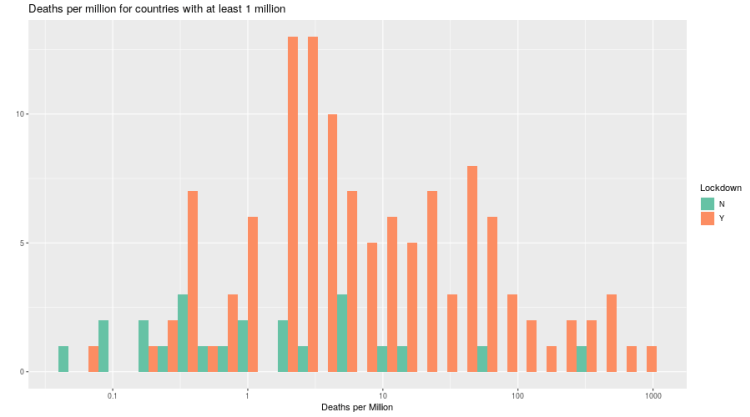 This is a histogram of the deaths per million population for those countries with at least a population of one million, broken down by lockdowns and no lockdowns. Iceland, population about a third of a million, did not have a lockdown, thus does not appear. They had a death rate of 29 per million.The scale is by log base 10, a necessity because of the enormous variability in death rates. Countries which did not have lockdowns are in green. If anything, these are are clustered at the lower end of death rates, but the evidence is far from conclusive.Another way to look at it, because of the potential for population density to play a role, is a plot of the death rate per million by the population, for countries with at least one million.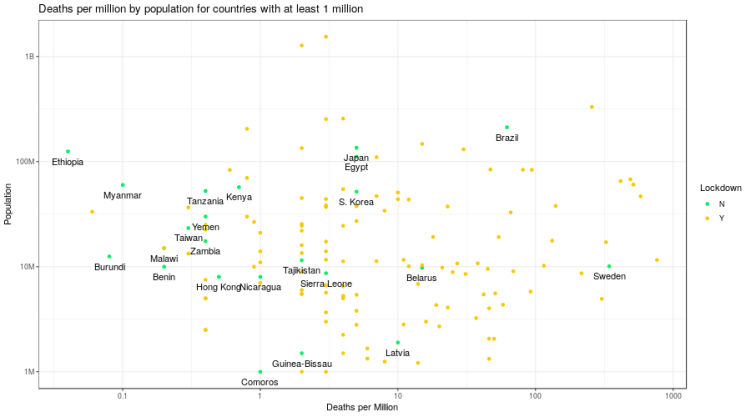 The two top population points are, of course, China and India. The highest death rates were discussed above. Again, death rates were more than highly variable: they were all over the place! Vietnam, which reported 0 deaths, does not appear.Lockdowns ranged from severe, as in China’s Wuhan, to practically non-existent or highly localized, as in Botswana, where major cities saw greater control. If lockdowns worked as advertised, then we would not expect to see such enormous variability in the reported death rates. Belgium, again, had 751 per million, and Ethiopia, population 109.2 million, had the lowest reported non-zero death rate of 0.04 per million. This is a difference of 19 thousand times!Ethiopia did declare a state of emergency, but had no lockdown. They also had from the US a “$37m package which encompassed case management, infection prevention and control, laboratory strengthening, public health screening, and communications and media campaigns, among others.”Vietnam, Population 95.5 million, Which Had a Lockdown (they reported 18,000 businesses were forced to close), reported 0 deaths.Sweden did better than the UK, and there couldn’t have been a greater difference in strategies. In the US, South Dakota, which had no lockdown, did 7 times better than Chicago (or all Illinois), which did.Brazil did not have a country-wide lockdown, but a handful of cities threatened, and some carried out local measures. Same kind of thing in the US, with of course harsh mandatory measures in more enlightened cities, to nothing in all in some flyover cities. Japan did not have a lockdown and did fine, relatively speaking. It’s never mentioned in the press, though. Wonder why? Georgia (the country) appeared only to lockdown Tbilisi.Some countries locked down only a few major cities or ports, others cut off foreign travel, and either left their citizens alone or only issued warnings. Some lockdowns were especially harsh, with food shortages happening fast, like in Paraguay. Lithuania required people to wear coronavirus bracelets to indicate their health status. Foreign workers in Qatar concentrated on their lockdowns in camps. Albania scanned the grounds using drones to find lockdown scofflaws. Even nomads in Western Sahara were ordered to stay in their tents!There is a sort of trend of lower death rates in hotter countries, or in areas of larger countries with better weather, like the US. Population density also played a part. It easier to spread any bug in tightly packed quarters, than when people are spread far apart. People mattered, of course.Australia and New Zealand, both locked down, and both had 4 per million death rates, but then it was summer in both places at the start of the pandemic, and the people are largely similar.Obviously, many, many other things varied between countries. Age and healthy of citizens. Old and decrepit in Europe? Younger and more robust in Africa? Compliance of people was of every possible status. In some countries, there was not as much oversight on lockdowns, and even in those without lockdowns some measures were taken, as in Taiwan.In Guinea police fired on lockdown protesters. In Somalia police fired and hit their targets, killing lockdown protesters. In Michigan no shots were fired, but the politicians began sweating.Reporting also varied widely, and wildly. The West went with hour-by-hour breathless updates for every number. The press trumpeted each new increase, besides themselves with glee for an opportunity to feel important. We hardly heard from, or about, African countries.And then the medical systems are also vastly different among all these countries. Some numbers seemed more reliable than others. Tajikistan only a few deaths (2 per million), which some said was a lie. Who knows?Everybody is sure China lied. Did Japan? Did Belarus? Over-counting and excessive nervousness caused uncertainty in the numbers in the West. Incapacity, or lack of interest or resources, or even government intervention, as in China, muddied the numbers elsewhere.In the end, it does not come down to country- or even city-level statistics. It comes down to people. Each individual catches the bug or not, lives or dies. Not because of their country, but because of themselves, their health, their circumstances. Any given individual might have benefited from self-quarantine and loss of job. Just as any given individual might have come to a bad end from a lockdown. The only possible way to know is to measure each case. Which can never happen.What should we conclude? Strike that. What can we conclude? Only one thing: we cannot conclude that lockdowns worked.The only evidence for lockdowns is the desire that lockdowns worked. That, and the embarrassment (and worse) in admitting to error. What politician anywhere will cop to ruining their economy and the lives of millions of their citizens? Who can say “Ah, it was only a few trillion”? This will not happen. It just won’t. All politicians will and much go on repeating that their lockdowns “saved lives”.They have to. It’s suicide not to. They are all talking out their nether regions. What’s the answer, the realpolitik? Let those leaders say “My plan worked” get away with it. And dispose of those who revealed themselves a petty martinet, dictators in training, and assholes. You can read into “dispose” whatever you like. Whatever happens to politicians should happen harder and longer to journalists. In any case, a global purge of braggarts will not happen.This virus, as viruses will, found its way to all corners of the world, and it affected different areas differently. End of story.There is a distinct tendency, at least in the Western media, to ascribe merit and blame for every event to people. What egos we all have!In the US it went like this. The virus was caused or exacerbated by the political party I disfavor. If persons in the party I favored were listened to, this would not have been as big a crisis. The virus spread so rapidly because of the actions of the party I disfavor. The party I favor helped stem the tide and saved lives. The crisis would have ended sooner, and more lives would have been saved, if the people in the party I hate were ignored. Science saved us!Nature gets no credit. Not for the creation of the virus, not for its highly variable spread, not for its highly variable infection rate, and certainly not for its hugely variable deaths caused. All those things were believed to be the responsibility of people. Nature has no real power, we think. It can be controlled to any degree of precision desired, if only we can muster sufficient political will and suppress our enemies.We can credit, as we’ve already seen, the lockdowns for causing any number of difficulties, such as massive job loss, grief, disharmony, terror, and even death. It causes hubris to rise to the bursting point.But the pandemic numbers suggest that this was yet another in an endless string of viruses that came, did its damage, and is fading into the background. It was not nearly as deadly as others, not even in the last 100 years, and it was worse than some.Chances are we can do little to prevent pandemics like this. It’s the expectation that we can that inspired the panic. If we don’t remove that expectation, we’re going to have to go through this again.Planet Lockdown (Interview with Catherine Austin Fitts)https://www.youtube.com/watch?app=desktop&v=C1-0XKYAZII&fbclid=IwAR259P_T_iqmqJOa4DLFZQ6f4_-yUW_ggvVF-M19Otp1UtXJu3DxMHGAae0 Video RemovedWolfgang Wodarg-Planet LockdownThe US Government is Attempting to Destroy the Cryptocurrency Industryhttps://odysee.com/@TruthVault:0/Wolfgang-Wodarg---Full-Interview-Outside---Planet-Lockdown:cCalifornia Has Record COVID Cases and Deaths Despite Strictest LockdownSadly, But Perhaps Predictably, Government Regulations Do Not Appear to Be Slowing Down the Coronavirus.https://fee.org/articles/california-reports-record-covid-cases-and-deaths-despite-having-the-strictest-lockdown-in-the-us/ California Hiding COVID Data from PublicCalifornia Hiding COVID Data from Public, Says Releasing Information Would Confuse Residentshttps://www.dailywire.com/news/california-hiding-covid-data-from-public-says-releasing-information-would-confuse-residents Pennsylvania’s Health Department Refuses to Provide Full COVID-19 Death DataThe Pennsylvania Department of Health is Refusing to Share Complete Information About How it Counted COVID-19 Deathshttps://www.theepochtimes.com/mkt_breakingnews/pennsylvania-department-of-health-refuses-to-provide-full-covid-19-death-data_4097040.htmlThe Pennsylvania Department of Health is refusing to share complete information about how it counted COVID-19 deaths for reports ordered by the Pennsylvania House of Representatives.The reports were ordered when the state House unanimously approved a resolution in November 2020 requiring the Legislative Budget and Finance Committee (LBFC) to review the Department of Health’s reporting of COVID-19 testing and deaths.State Rep. Kate Klunk, a Republican, sponsored the legislation, House Resolution 1087, noting that throughout the pandemic, there have been discrepancies in information published by the Department of Health, including thousands of COVID-19 positive cases being removed from the daily totals, days where there were significant statistical anomalies in the data, the commingling of data, and COVID-19 being listed as a factor of death when the cause of death was something else.The LBFC was tasked with providing rolling reports continuing until 90 days after Democratic Gov. Tom Wolf’s emergency declaration ends. That declaration ended in June. Five months later, the LBFC issued its first report (pdf) on Nov. 10 following delays because of a lack of information.The LBFC is a bipartisan body of state representatives and senators. It routinely conducts studies within the Pennsylvania state government.“Our intent was to review death certificates/records for individuals who had COVID-19 listed on their death record,” the report reads.Although the information that the LBFC sought is generally confidential under the state’s 1953 Vital Statistics Law, the law provides exceptions to that confidentiality, allowing for the Department of Health to share the information with government agencies. The law also permits sharing the information for research.However, LBFC’s request for death records was denied.The Department of Health wrote in letters that the LBFC isn’t an “agency of government,” that its work isn’t “in the interest of conduct of official duty,” and that its work studying and analyzing the reporting of death records is “not research.”“We strongly disagree with the department’s position on each of these points,” the report reads.The LBFC finally received what it described as “highly redacted information.” With that information, it issued the report with a “scope limitation,” meaning the report attempts to answer a research question, but the limitations imposed by the lack of access to information impairs the ability to arrive at an answer.“Unfortunately for the people of Pennsylvania, the Wolf administration attempted to shield data needed by the LBFC to do its review,” Klunk said in a Nov. 10 statement. “It’s mind-boggling to me that a branch of government would try to deny a bipartisan, bicameral government entity that routinely examines data and performs research, information it needs to complete its task.”Study FindingsThe LBFC noted that this is the first of what will be several studies related to COVID-19 data reporting, and made some recommendations:First, the Department of Health should improve its data collection and presentation on its website. While COVID-19 data is plentiful on the site, it needs better descriptions of its source and where and why it may conflict with other presented data sources. The department also should resolve the inconsistent reporting that’s apparent in long-term care facility data, according to the report.Second, the department should monitor the accuracy in cause-of-death reporting by creating a task force to address ongoing issues.While cause-of-death reporting was an issue before the pandemic, according to the report, the need for accuracy related to COVID-19 has been emphasized. The task force should include coroners, physicians, funeral directors, and medical schools, and should work to improve reporting.Finally, the General Assembly should consider amending the Vital Statistics Law to expressly grant access to the records to legislative agencies, in order to avoid any future confusion.The 110-page report goes into detail about the intentions of the study and the difficulties the agency faced in obtaining the necessary data. Both the LBFC and the Department of Health have used attorneys to negotiate for or block access to data.The report provides demographic information as well. Of those who died of COVID-19 in 2020, there were 8,092 females and 7,886 males. Asian American deaths numbered 266, the category “other” accounted for 573 deaths, and there were 2,243 deaths among blacks and 12,896 deaths among whites.In 2020, no one under the age of 14 died from COVID-19 in Pennsylvania, and five died in the age range of 15 to 19, the report shows. Deaths increase with age noticeably at roughly age 60, and the majority of people who died from COVID-19 in 2020 were aged 85 to 89. In that age group, 2,792 people died.“This data shaped policies imposed by Gov. Tom Wolf throughout this pandemic,” Klunk said. “He and all Pennsylvanians have a right to know that the data driving public health policy and individual health choices is reliable.If the governor wants a ‘government that works,’ he and his administration must be willing to not only talk the transparency talk, but walk the transparency walk by releasing this data and working with the LBFC.”In a Nov. 3 letter to the LBFC, Acting Secretary of Health Alison Beam reiterated the position that the department isn’t legally authorized to share the requested death records with the LBFC.“The department worked closely with LBFC to support its drafting of the report and is pleased to see the result will largely serve as a great educational tool for the General Assembly and the Public,” Beam wrote. “The department believes that Pennsylvanians have a right to accurate and concise data and information related to the COVID-19 pandemic response.”Lockdowns Will Kill 29x More People Than the ‘Virus’29-Times More People Will Die of Lockdown Measures Than from the COVID-19 Coronavirus Itselfhttps://www.lewrockwell.com/2020/07/bill-sardi/29-times-more-people-will-die-of-lockdown-measures-than-from-the-covid-19-coronavirus-itself/Why Are Lockdowns Killing More People Than the Virus?‘Note that well over 90% of the ‘further’ deaths were people with co-morbidities that would have died normally without appropriate treatment. In the USA the ‘actual’ people that supposedly died ONLY of the virus was less than 6% of the total deaths, still again, mostly older people. CDC Says Only 6% Of COVID Deaths Cited COVID Alone. Here’s What That Means. https://www.dailywire.com/news/cdc-says-only-6-of-covid-deaths-cited-covid-alone-heres-what-that-means CDC Releases New Data, 6% of Total Deaths Are from Coronavirus Onlyhttps://uncoverdc.com/2020/08/31/cdc-releases-new-data-6-of-total-deaths-are-from-coronavirus-only/ If it is the COVID-19 that is killing people, YOU CERTAINLY shouldn’t see the ‘excess deaths’ stats to CONTINUE RISING (as many do) more than 2 weeks after the lockdowns.ONS Statistics: Normal Mortality Rate and NO PANDEMIChttps://humansarefree.com/2020/10/ons-statistics-normal-mortality-rate-and-no-pandemic.html NOTE areas in the world that did NOT do lockdown, did NOT close businesses, schools, etc. are having (on average) NO MORE deaths than areas that did do the lockdowns (like Sweden and some states)Global coronavirus death toll could be 60% higher than reported | Free to readhttps://www.ft.com/content/6bd88b7d-3386-4543-b2e9-0d5c6fac846c and (data is still coming in) it looks like the people in those areas are developing natural ‘herd immunity’ faster, so the virus fades into the background with the millions of other pathogens our bodies deal with every day.Fourth, We Now Know That While the Virus is Incredibly Contagious / Infectious, It Is Not Particularly DEADLY… https://greatmountainpublishing.com/2020/06/19/covid-19-no-more-deadly-than-the-ordinary-flu/#comment-33 
Particularly If It’s Treated Appropriately.  Which Is What We Discuss Later in This Document.All this tells me that the lockdowns were entirely useless in preventing ‘excess deaths’ regardless of the reason!  And may have been seriously detrimental because even though things like traffic fatalities are generally down,Driver Crashes After Passing Out from ‘Excessive Wearing’ of Coronavirus Face Maskhttps://www.independent.co.uk/news/world/americas/car-crash-new-jersey-face-mask-new-jersey-lincoln-park-police-a9484236.html Suicides Are Up… Crisis Lines Face Volunteer, Cash Crunch Even as COVID-19 Drives Surge in Callshttps://nationalpost.com/pmn/news-pmn/canada-news-pmn/crisis-lines-face-volunteer-cash-crunch-even-as-covid-19-drives-surge-in-callsWe Are Killing Our Youth:COVID’s Deadly Toll on Youth: A Sharp Rise in Suicideshttps://www.lewrockwell.com/2021/02/no_author/covids-deadly-toll-on-youth-a-sharp-rise-in-suicides/ Further:Most of those that died did NOT get appropriate treatment, because the current allopathic ‘medicine’ refuses to acknowledge that this is a BLOOD disease, not a respiratory disease.Post-Mortem Results are Gradually Revealing the Pathophysiology of COVID-19 Diseaseshttps://www.jamiiforums.com/threads/post-mortem-results-are-gradually-revealing-the-pathophysiology-of-covid-19-diseases.1714322/When the blood regains the ability to transport oxygen all the symptoms of the disease disappear. 
Doctors that are using appropriate treatments (see below) are reporting very near zero deaths, even with those that have severe co-morbidities.If you’d like to know what the Media is NOT telling you, use duckduckgo to search for terms like   americas frontline doctors   or   medicine uncensored  or   questioncovid   or    the highwire  or   suppressed doctors   or   Dr. Drew Pinsky   or   Dr Kelly Victory   or   restrictedrepublic   or  londonreal   or   Dr. Richard Bartlett  or  Dr Brownstein  or  Celeste Solum   or   Doctor blasts WHO  or   dr jeff barke   or  thefreedomarticles    the last american vagabond   or   amazing Polly   or   why we stay asleep when   or   the dollar vigilante  or   losthorizons   or   or   unherd   or  Michael Levitt virus    or   NoMoreFakeNews   or Brasscheck TV  or  TheDailyWire  or  WeAreChange   or  makeamericansfreeagain  Good News, With a Twist... During the Lock Down Infant Mortality Has DECREASED 30% But WHY? Lessons from the Lockdownhttps://www.rescuepost.com/files/lessons-from-the-lockdown-vf-6-17-20---new-layout.pdf During COVID Lockdown, Child Vaccine Rates Dropped — So Did the Number of SIDS DeathsThe CDC must open its Vaccine Safety Datalink to the public so we can better understand the link between fewer childhood vaccines during the pandemic and the drop in reports of adverse events, including infant mortality.During COVID Lockdown, Vaccine Rates Dropped — So Did the Number of SIDS Deathshttps://childrenshealthdefense.org/defender/covid-lockdown-vaccine-rates-dropped-so-did-sids-deaths These vaccine DEATHS are only the TIP of the iceburg.  What about all the children who manage to survive but are permanently brain damaged? CDC admits 1 in 36 children will now have autismEstimated Prevalence of Children with Diagnosed Developmental Disabilities in the United States, 2014–2016https://www.cdc.gov/nchs/products/databriefs/db291.htm Or the plethora of other health issues that vaccinated children experience.‘Professor Lockdown’ Admits the Lockdown Made No Difference.'Professor Lockdown' Ferguson, UK's Covid-19 czar, Admits Crippling Restrictions MADE NO DIFFERENCE – Where’s the Outrage?https://www.rt.com/op-ed/490659-ferguson-undermined-uk-lockdown/Lockdown WhistleblowersGerman Officials leak report denouncing Corona as a ’A Global False Alarm’https://www.strategic-culture.org/news/2020/05/29/german-official-leaks-report-denouncing-corona-as-global-false-alarm/ Norwegian Study “Lockdown Useless”Mandatory confinement against Covid-19 turned out to be uselesshttps://www.voltairenet.org/article210072.html This Was A Good TEST for a Dangerous PandemicExposing A Serious Lack of Care for Our Elderly:https://unherd.com/2020/08/how-covid-exposed-the-worlds-lack-of-care/ COVID-19 Lockdown and Censorship in IndiaProfessor Delores Cahill- World Renowned Immunologist & Molecular BiologistWHY CORONAVIRUS LOCKDOWN IS KILLING MORE PEOPLE THAN IT'S SAVINGhttps://londonreal.tv/professor-dolores-cahill-why-coronavirus-lockdown-is-killing-more-people-than-its-saving/2:58-Censorship, No need for lockdown8:47-How did we get here? 10:31-Professor had Coronavirus 12:03-Craziest thing the world has ever seen, or a real Pandemic?15:34-Vested Interest 22:47-Funding24:28-Professor Dolores Cahill Censorship 28:09-Social Media Censoring 34:54-Silencing discussions on Vaccines, And discussions on the Coronavirus treatments and preventatives  56:57-What people need to know about the entire narrative of Vaccines59:30-Vaccine rush1:00:40-There are no Vaccine for the Coronavirus 1:05:10-Lockdowns are not necessary 1:09:24-Zinc and Hydroxychloroquine 1:13:32-Social Distancing and Masks1:16:40-BBC1:23:57-Global institute for Vaccine safety 1:26:42-Boosting our immune system1:28:25-Stress1:37:18-Freedom of speechTom Woods ChartsEp. 1851 The Charts That Tell the COVID Storyhttps://tomwoods.com/ep-1851-the-charts-that-tell-the-covid-story/ I constantly have conversations with friends, family and colleagues who believe in the COVID voodoo (the type that end every conversation or message with #staysafe) and in response I cite data, peer reviewed papers and studies that show lockdowns, masks etc. have no effect on the virus. A lot of these people I would describe as rational, intelligent human beings. I am baffled therefore, to hear them repeating government propaganda and slogans, mask shaming and saying things like "these lockdowns are not strict enough" and "if these people just followed the rules, we would be out of this by now." I even had one person (who had even had the vaccine) tell me, "I hope they don't open things up too quickly as cases will spike." To top that conversation, I was on a Zoom call with a group of friends, and someone mentioned that some countries had no masks, lockdowns etc. and they had lower numbers than the UK....silence...I waited with bated breath...then "well maybe they are just being more careful and are wearing masks anyway." So close. It seems no amount of data or argument will shift these people from this stance. It is bizarre. Quite frankly, I am running out of energy to argue as it doesn't make a difference to their zealous belief in these ludicrous policies. I've even had members of my own family follow the guidelines like sheep -- even when today's guidelines ban activities that you were "allowed" to do yesterday they follow without question. Like something magical happens at midnight.  It is disturbing how many people have welcomed so much interference into our lives. Moreover, it is frustrating how little I can do about it. Thank you once again for continuing to fight the good fight, you are indeed, keeping me sane. I hear his frustration: data and evidence amount to nothing to these alleged "followers of science." Absolutely bizarre.My own plan of action:(1) Keep writing about it.(2) Relentlessly share charts that undermine the official line. When people worry that opening X or Y will lead to devastation, show charts from places that have opened X or Y. Or remove the labeling and ask: which of these places, based on the charts, do you think limited indoor dining, and which didn't? We definitely need more quizzes like that. Maybe when they keep scoring zero, something will get through their thick skulls.(3) Support people who defy the orders, and even politicians (whom I normally do not support) who favor reopening.(4) Most of all, care for my own friends and loved ones, and help them navigate through the craziness.If you're feeling isolated -- or if you just enjoy the Tom Woods Show -- I hope you'll join us in our haven of sanity, the Tom Woods Show Elite, where you'll find a whole bunch of people who see things exactly as you do:COVID Resourceshttps://tomwoods.com/covid/ Support Tom Woodshttps://www.supportinglisteners.com Virus Tolls Similar Despite Governors’ Contrasting ActionsVirus Tolls Similar Despite Governors’ Contrasting Actionshttps://www.theepochtimes.com/virus-tolls-similar-despite-governors-contrasting-actions_3732095.html Sweden Positive GDP by NOT LockdownJuly 17, 2020, Sweden in the Age of Corona With most countries taking it on the chin from the mass COVID-19 lockdowns, one country actually saw growth in Q1.“The Swedish economy,” Jon Miltimore writes in today’s featured article below, “expanded at a far superior rate than many of its European counterparts over the first three months of the year… following the government’s decision not to impose a full lockdown to contain the spread of the coronavirus.”Even more wild, Sweden’s fatality rate has been better than many of its European neighbors -- France, Belgium, Italy, Spain, and the UK, to name a few. Coronavirus Cases:https://www.worldometers.info/coronavirus/ Sweden has long been a cornerstone of debate...And not just because of its light touch in the Age of Corona.It’s also been popularly used by socialists as one of their greatest proof-of-concepts.(An argument which, by the way, we tackle in tomorrow’s episode. Stay tuned and look out for the email titled, “Europe Isn’t Socialist… and Neither is Bernie Sanders.”)Today, we turn the mic over to Miltimore…And let him rap about the true cost of the mass lockdowns…And why personal responsibility is, and always was, the obvious solution.Read on.Sweden Sees Economic Growth in 1st Quarter Despite Global Pandemic by Jon MiltimoreCNBC reports that Sweden, which avoided a hardline lockdown during the COVID-19 pandemic, saw its economy grow in the first quarter.The Swedish economy expanded at a far superior rate than many of its European counterparts over the first three months of the year, data published Friday showed, following the government’s decision not to impose a full lockdown to contain the spread of the coronavirus.The Nordic country’s statistics office reported, gross domestic product (GDP), the broadest measure of economic health, grew at an annual rate of 0.4% in the first quarter.Sweden’s GDP increased by 0.1% in the first quarter, when seasonally adjusted and compared to the final three months of 2019. The median forecasters in a Reuters poll of economists had expected to see a 0.6% contraction on a quarterly basis.The results are presumably a surprise to many.Both critics and supporters of Sweden’s “lighter touch” policy have pointed out though its fatality rate is better than many of its European neighbors⁠—France, Belgium, Italy, Spain and the UK⁠—the Swedes were nonetheless expected to see an economic contraction in the first quarter.A Reuters poll of economists had projected a 0.6% contraction in the first quarter, and annual projections were much worse. As recently as April 30, Sweden’s central bank, the Riksbank, was predicting an economic contraction between 6.9 and 9.7 percent for 2020. The National Institute for Economic Research (NIER), meanwhile, said it believed Sweden’s economy would shrink by 7 percent.To be sure, there is a long way to go. Sweden may yet see a decline in GDP in the second quarter and beyond. However, the data show a stark contrast between the Swedes and nations that initiated hardline lockdowns.France has already officially entered a recession, seeing a 5.8 percent GDP drop in the first quarter after shrinking 0.1 percent in the final quarter of 2019.The US saw a contraction of 5 percent in the first quarter. Italy’s economy tumbled 4.7 percent. Spain’s economy collapsed by 5.2 percent.The consequences of these economic contractions will be devastating, of course. But what is perhaps most noteworthy is the chorus of voices suggesting the devastation may have been unnecessary.This month, the director of Norway’s public health agency, Camilla Stoltenberg, gave an interview in which she said the lockdowns were not necessary to curb the spread of COVID-19.“Our assessment now, and I find that there is a broad consensus in relation to the reopening, was that one could probably achieve the same effect – and avoid part of the unfortunate repercussions – by not closing,” said Stoltenberg. “But, instead, staying open with precautions to stop the spread.”What Stoltenberg is saying is that evidence suggests social distancing can be achieved without lockdowns. This is precisely what Sweden did.Anders Tegnell, Sweden’s top infectious disease expert and the architect of its COVID strategy, pointed out that foot traffic and train traffic in Sweden were 10 percent and 20 percent, respectively, of normal levels.“We actually made a comparison to our Nordic neighbors, and the Swedish travel patterns have changed just as much as our Nordic neighbors, in spite of them having much more legal lockdowns than we have,” Tegnell pointed out in a May interview.In other words, Sweden practiced social distancing. They just practiced it in a different way, encouraging citizens to behave responsibly and initiating less intrusive (and less harmful) interventions than its neighbors, which allowed most aspects of daily life to continue.As a result, Sweden avoided many of the “unfortunate repercussions” that Stoltenberg alluded to. (Sweden’s COVID fatality rate is also higher than its Nordic neighbors, it should be pointed out, though lower than many other Europeans nations.)The lockdowns were no doubt well intended. They were designed to protect people from a deadly virus. However, as I pointed out this week, they are also historically unprecedented.Because of this, we had no empirical knowledge about what the costs of mass lockdowns would be. We are finally beginning to see those costs more clearly: economic recession, mass unemployment, hundreds of thousands of businesses wiped out, and surging government spending.The psychological toll of economic distress and social isolation is also severe. Surging suicide is one component, but widespread emotional distress is another.According to a pair of psychologists writing at The Conversation, new government statistics show Americans are beginning to crack under the strain.“When compared to a 2018 survey, US adults are now eight times more likely to meet the criteria for serious mental distress,” the authors write. “One-third of Americans report clinically significant symptoms of anxiety or clinical depression, according to a late May 2020 release of Census Bureau data.”As economists are fond of saying, it’s important to judge policies by their results, not their intentions.The results of mass lockdowns are becoming clear: they have been disastrous.Jonathan Miltimore is the Managing Editor of FEE.org. His writing/reporting has been the subject of articles in TIME magazine, The Wall Street Journal, CNN, Forbes, Fox News, and the Star Tribune.Ontario Compared to SwedenOntario Needs the Swedish Modelhttps://www.theepochtimes.com/ontario-needs-the-swedish-model_3651982.html Florida Non-LockdownGovernor Ron DeSantis: While Other States Are Locking People Down, We Are Lifting Them Uphttps://www.dailywire.com/news/governor-ron-desantis-while-other-states-are-locking-people-down-we-are-lifting-them-up Have to Move to FloridaFlorida Getting Back to Normalhttps://www.librti.com/page.php?i=item&id=48124Florida vs CaliforniaTwo states, Two VERY Different COVID Tacticshttps://www.dailymail.co.uk/news/article-9176263/Florida-California-took-opposite-approaches-COVID-19-ended-outcome.html Biden COVID Adviser Can’t Explain Why Despite Lockdownshttps://www.theblaze.com/news/biden-covid-adviser-stumped-california-florida Florida, California See COVID-19 Declines Despite Different Approacheshttps://nypost.com/2021/02/15/florida-california-see-covid-19-declines-despite-different-approaches/Florida Handling of ‘Pandemic’Gov DeSantis: Dems Relied on Flawed Assumptions, Not Data During Pandemichttps://rumble.com/ve7x97-gov-desantis-dems-relied-on-flawed-assumptions-not-data-during-pandemic.html 0:20-One of the Preposterous and Successful States in the Union, is Florida0:52-Florida Gov DeSantis on the Coronavirus3:40-Gov DeSantis on the Vaccine, Testing and how the Trump Administration handled it Texas Governor Says No to Another Lockdown, Calls It ‘Wrong Course’No More Lockdowns In the Lone Star Statehttps://www.theepochtimes.com/mkt_breakingnews/texas-governor-says-no-to-another-lockdown-calls-it-wrong-course_3934512.htmlTexas Gov. Greg Abbott on Wednesday insisted that there would be no more lockdowns in the Lone Star state, calling it the “wrong course” amid the pandemic, saying instead that vaccines and other safety measures are the right way to fight the outbreak.Lockdown Narrative is CrumblingNarrative is crumblinghttps://caitlinjohnstone.com/2020/07/26/narrative-is-crumbling/ The Leicester Lockdown Was Not Necessaryhttps://unherd.com/thepost/the-leicester-lockdown-was-not-necessary/ Worried About Killing Grandma?How about being worried that she is so lonely and scared that she kills HERSELF!Elderly Woman Euthanized to Avoid Anguish of Lockdown Lonelinesshttps://www.nationalreview.com/corner/elderly-woman-euthanized-to-avoid-anguish-of-lockdown-loneliness/Lockdown’s Catastrophic EffectsThe Lockdown’s Catastrophic Effectshttps://www.youtube.com/watch?v=CqPiYy7_Sh4&feature=emb_logo Today on the Matt Walsh Show, the lockdowns are having a catastrophic impact on the economy, mental health, and education. In one country, more people have died by suicide than by COVID. The situation across much of the rest of the world is also dire. Yet those who push the lockdowns refuse to grapple with or even acknowledge the devastating effects. Also, Five Headlines, including Joe Biden’s injury and another “anonymous racist note” story that the media is reporting as fact, even though anonymous racist notes are almost always hoaxing. And in our Daily Cancellation, I’m afraid it is my duty to rain on the parade of everyone celebrating a woman’s “historic” kick during a college football game on Saturday. Text MW to 83400 to get notified for more fun videos! 00:00 — Opening 02:39 — The Lockdown’s Catastrophic Effects 16:15 — Walsh Thanksgiving Day report 17:33 — Pet psychic talks to the Joe Biden's dog 20:34 — Ilhan Omar's economic suggestions 22:58 — Covid & the NFL 25:11 — Protests over mask mandate in Utah 28:48 — Man says he received racist note for having a Black Santa34:16 — Vanderbilt University is cancelledLockdowns Catastrophic to Psychological HealthLockdown Measures Catastrophic for Recovering Addicts, Mental Healthhttps://www.theepochtimes.com/lockdown-measures-catastrophic-for-recovering-addicts-mental-health_3643402.html Suicides Up… EXCEPT for ChurchgoersWe are just 12 days into a new year that many hoped would bring great change. I believe we will see great change this year, but it may not come in the form we expect. I encourage you during these trying times to find peace in God and in fellowship of the church. Here's a key reason why...New studies from the Centers for Disease Control (CDC), and surveys by Gallup reveal the staggering emotional impact of the COVID shutdowns. Mental health distress, drug addiction, overdoses and suicides grew by exponential numbers last year.Only 36% of Americans report their mental health as "excellent."2 in 5 Americans suffer from symptoms of anxiety, depression, trauma or stress-related disorders.1 in 4 young adults ages 18-24 have seriously contemplated suicide in the last 30 days.16% of adults between the ages of 25 – 44 have also seriously contemplated suicide in the last 30 days But, there is one statistic being reported that everyone should note:The one and only segment of the population not seeing increases in depression, addiction or suicide is regular churchgoers.Defend the Church! - Select here or the button below.In fact, 46% of regular churchgoers in 2020 report their mental health as "excellent." This is 2% higher than compared to the same time in 2019, 10% higher than the general public and 17% higher than survey respondents who stated they never or almost never go to church.Isn't that a sad statistic? Only 29% of people who do not attend church report themselves as having "excellent" mental health.The truth is, the church was given to us not simply as a place to learn and worship, but a place to gather for support and healing. Few times in all of history has the church been more important than now... yet a number of governors continue to keep churches heavily restricted or shut down entirely.There is ONE thing we can do right now to defend the republic and that is to defend the church.The church has been a beacon of freedom for over 2,000 years. Not only does the church, through fellowship and the Word, bring freedom from Satan's snares of depression, addiction and suicide, but the church also brings freedom to the oppressed.Throughout the ages, pastors have been able to bypass tyrants by preaching from their pulpits. America was birthed from pulpits and pews. Perhaps that is why the rogue governors of too many states are fighting so hard to shut churches down.Covid Restrictions are Creating Suicidal Children in CanadaRestrictions are Creating Suicidal Children https://www.librti.com/page.php?i=item&id=217177Dr. Patrick Phillips reports on what he’s seeing in the ER as a result of lockdowns and the bioweapons being falsely marketed as ‘vaccines’, and provides a warning for parents, especially of teenagers, to watch for signs of suicidal depression.For following the law and proper medical practice in reporting Covid ‘vaccine’ harms to the public health officer, Dr. Phillips is now being disciplined by the CPSO (College of Physicians and Surgeons of Ontario) and has been prohibited from providing exemption letters for masks, ‘vaccines’ and testing as well as from prescribing effective medications for Covid such as Ivermectin.Dr. Phillips also makes some sage observations on what is happening in our society.“They’ve made the Canadian people just so miserable by the lockdowns, social isolation, taking away our economy and our hope for the future…and they start pitting this against those who don’t comply, and that funnels all the rage, all the despair against the innocent, rather than those who are causing the problem.It’s almost like a genocidal rage that’s being scapegoated against the unvaccinated.“Drug OverdosesThe Epidemic Inflamed by the Pandemichttps://www.theepochtimes.com/mkt_breakingnews/drug-overdoses-the-epidemic-inflamed-by-the-pandemic_3801849.htmlThe stress, Isolation, and Lack of Human Connection Have Caused a Spike in Drug Overdoses and AddictionMother Warns of Lockdown Impact After Losing Son to OverdoseA Deep Pain Smoldered Behind Michele Holbrook’s Eyeshttps://www.theepochtimes.com/mkt_breakingnews/mother-warns-of-lockdown-impact-after-losing-son-to-overdose_3823676.htmlNew York Shutdowns “Too Costly”After Forcing Thousands of Businesses to Shut Down, Cuomo Now Says the ‘Cost’ Of Staying Closed Is ‘Too High’https://dailycaller.com/2021/01/11/new-york-andrew-cuomo-shutdowns-too-costly-despite-shutting-down-non-essential-businesses/ March 6, 2020, Voices of Reason… IGNOREDMedical Apocalypse Drives the Worldhttps://drsircus.com/general/medical-apocalypse-drives-the-world/ Lockdowns are ‘Mass Casualty Event’Literally Thousands of Doctors and Scientists Have Come Out Against Fauci’s Lockdownshttps://www.usasupre.me/thousands.html  Enough! Orders are Not LawsProfessor Explains Flaw in Many Models Used for COVID-19 Lockdown PoliciesFlaw in Many Models https://www.theepochtimes.com/mkt_morningbrief/professor-explains-flaw-in-many-models-used-for-covid-lockdown-policies_3807048.htmlEconomics professor Doug Allen wanted to know why so many early models used to create COVID-19 lockdown policies turned out to be highly incorrect. What he found was that a great majority were based on false assumptions and “tended to over-estimate the benefits and under-estimate the costs.” He found it troubling that policies such as total lockdowns were based on those models.WHO Tells Countries, STOP Using Lockdowns!WHO Official Urges World Leaders to Stop Using Lockdowns as Primary Virus Control Methodhttps://www.msn.com/en-us/health/medical/who-official-urges-world-leaders-to-stop-using-lockdowns-as-primary-virus-control-method/ar-BB19TBUo I'm Not Supposed to Talk About ThisGlobal Agendahttps://odysee.com/@TruthVault:0/David-Icke---I'm-Not-Supposed-To-Talk-About-This:4The Lockdowns Were for Political GainGoya Foods CEO Robert Unanue: The Left ‘Weaponized’ Pandemic To ‘Shutdown Economy’ For ‘Political Gain’https://www.dailywire.com/news/goya-foods-ceo-robert-unanue-the-left-weaponized-pandemic-to-shutdown-economy-for-political-gain We Hadn’t Really Thought Through the Economic ImpactsMelinda Gates Admitshttps://www.theburningplatform.com/2020/12/10/melinda-gates-admits-we-hadnt-really-thought-through-the-economic-impacts/ Millions Worldwide Will be Impacted by Food ShortagesFood Security and COVID-19https://www.worldbank.org/en/topic/agriculture/brief/food-security-and-covid-19?fbclid=IwAR0qAzwgzBsixUignNL1WnCwQa3UmMBk6TSvWGxnPOH_KCteDLTZR2DnCTcCoronavirus May Push 150 million People into Extreme Poverty: World Bankhttps://uk.reuters.com/article/uk-imf-worldbank-poverty/coronavirus-may-push-150-million-people-into-extreme-poverty-world-bank-idUKKBN26S2RP?fbclid=IwAR1aUIeKjwY8igqKKwEdlUwXbQtijCOcFQZQ-o9o224Aua84BlG0H9fdAoMA Dozen Cops Dispatched to Protect Dumpster Full of Food from Hungry PeoplePortland, Oregonhttps://sonsoflibertymedia.com/oregon-a-dozen-cops-dispatched-to-protect-dumpster-full-of-food-from-hungry-people/ Neil Ferguson in Lockdown IdiocyWhich Epidemiologist Do You Believe?https://unherd.com/2020/12/which-epidemiologist-do-you-believe-2 Lockdowns cause more death than the virus and Neil Ferguson has NEVER been right in 30 years of ‘predictions.I believe the epidemiologist that is using ACTUAL facts instead of the epidemiologist that is using computer predictions. Neil Ferguson Playing Key Role in New LockdownsVicious Criminal Neil Ferguson Playing Key Role in New Lockdownshttps://blog.nomorefakenews.com/2020/12/24/neil-ferguson-playing-key-role-in-new-lockdowns/ Scientific History of LockdownsDo you know the Scientific History of Lockdowns? A Must Watch - CRUCIAL.https://www.youtube.com/watch?v=978zLJJLo-I Showshttps://lbry.tv/@VeryOpinionatedShow:5 Planet Lockdown (Interview with Catherine Austin Fitts)https://www.youtube.com/watch?app=desktop&v=C1-0XKYAZII&fbclid=IwAR259P_T_iqmqJOa4DLFZQ6f4_-yUW_ggvVF-M19Otp1UtXJu3DxMHGAae0 Video Removedhttps://www.youtube.com/watch?v=C1-0XKYAZII&feature=youtu.be Video RemovedThis sit-down interview with Catherine covers the spectrum of the current situation we find ourselves in. It was conducted as a part of the full-length documentary. We are releasing the full interview for the betterment of public understanding of the situation. Catherine's analysis can be found at: https://home.solari.com The Full Film, When Released, Will Be Available At Having the Courage to Face our Fearshttps://www.PlanetLockdownFilm.com Sign Up to Receive Notification of the Release of the Feature Length Documentary Film and Full Interviews by Clicking Here: https://aw6dcc5.aweb.page/p/28c34ce9-... Cannot Find PageWe Are Not Monetizing These, Video but Do Request Anyone to Make a Donation to Fund More Videos Like This: gf.me/u/zdqxz7 On Bitchute As Wellhttps://www.bitchute.com/video/2hnQXD... 404-Cannot find pageSomeone Created a French Version That Can Be Found Here:https://www.youtube.com/watch?v=AqqYc...Video UnavailableLockdowns Are Harming and Killing Millions of ChildrenCOVID Lockdowns Are Harminghttps://blogs.mercola.com/sites/vitalvotes/archive/2021/01/12/covid-lockdowns-are-harming-and-killing-millions-of-children.aspx Lockdowns are KILLING the HOMELESSFeed the Poor and Get Fines and A Little Fun with Ford Nation Lockdownshttps://www.youtube.com/watch?v=-EwiCbqJAqI&feature=emb_logo Lockdowns Don’t Protect the ElderlyLockdowns Are “Boomer Remover” Tool to Save Government Insurance and Pension Plans Moneyhttps://unherd.com/2021/01/lockdowns-dont-protect-the-elderly Covid Vaccines Further Kill the ElderlyScott Atlas: Lockdowns Not Only a ‘Heinous Abuse’ of Power, but They Also Failed to Protect the Elderly‘Heinous Abuse’ of Power https://www.theepochtimes.com/mkt_morningbrief/scott-atlas-lockdowns-not-only-a-heinous-abuse-of-power-they-also-failed-to-protect-the-elderly_3823487.htmlNY Gov Cuomo ‘Irony’ Says ‘Incompetent Government Killed People’… While NY Has Second Highest COVID-19 Death Rate‘Incompetent Government Killed People’Gov. Cuomo Says ‘Incompetent Government Killed People’https://dailycaller.com/2021/01/26/andrew-cuomo-new-york-covid-19-coronavirus-msnbc-death-rate/ COVID-19 Deaths Among New York Nursing Home Residents Rise by 40 PercentAlmost 4,000 Nursing Home Residents in New York Have Died from COVID-19 https://www.theepochtimes.com/covid-19-deaths-among-new-york-nursing-home-residents-rise-by-40-percent_3677257.html Janice Dean Reacts to SHOCKING AG Report on Nursing Home DeathsSHOCKINGhttps://rumble.com/vdctkd-janice-dean-reacts-to-shocking-ag-report-on-nursing-home-deaths.html Gov. Cuomo: People Died, Who Cares?Cuomo Speaks After Scathing RPT on Nursing Homeshttps://rumble.com/vde9h7-gov.-cuomo-people-died-who-cares.html Cuomo Blames Trump Administration for His Disastrous Nursing Home PolicyCuomo Blames Trump Administration https://rumble.com/vde2ib-cuomo-blames-the-trump-administration-for-his-disastrous-nursing-home-polic.html Grow a Spine!Fox News’ Janice Dean's FIERY Message for Governor Cuomo on Nursing Home Scandalhttps://www.glennbeck.com/radio/fox-news-janice-deans-fiery-message-for-governor-cuomo-on-nursing-home-scandal CUOMO’S NURSING HOME NIGHTMARENursing Home Deaths https://www.bitchute.com/video/qhE1f8TRTExy/ 00:01-Cuomo denies causing 6,500 Nursing Home Deaths Despite attempts to conceal information by the Governor and his allies, Andrew Cuomo’s nursing home death scandal from last Spring, which could be responsible for 6,500 deaths, is finally coming to a head. Is a cover-up about to be exposed?Cuomo’s Arrogance Gerald Celente - March 12, 2021https://www.brighteon.com/e163390c-4dcc-4875-8c3e-2856acf17cddCuomo Lied, and Now We Know itNew York Gov. Andrew Cuomo.https://www.businessinsider.nl/cuomo-lied-and-now-we-know-it/Cuomo is a Sociopathic Liar'This Cover-Up Has Become a Crime'https://www.conservativereview.com/governor-cuomo-is-a-sociopathic-liar-ny-lawmaker-calls-for-cuomos-resignation-over-criminal-nursing-home-scandal-2650596916.html Cuomo the TerroristThe Governor's Volcanic Temper and Track Record of Vindictivenesshttps://www.theblaze.com/news/new-york-journalist-cuomo-terrorized-him Nursing Home Response to COVID-19 PandemicDeaths 8700+ https://ag.ny.gov/sites/default/files/2021-nursinghomesreport-final.pdf Cuomo Health Dept. Illegally Withheld COVID Nursing Home Death Toll: JudgeGov. Andrew Cuomo’s Health Department Broke the Lawhttps://nypost.com/2021/02/03/cuomos-doh-illegally-withheld-covid-nursing-home-death-toll-judge/ Cuomo Hides InformationCuomo Aide Tells NY Democrats Administration Hid Nursing Home Data https://www.foxnews.com/us/cuomo-aide-nursing-home-data-trump-doj Judge Jeanine Breaks Down Cuomo’ Cover Up!Cuomo’ Cover Up https://rumble.com/vdtnqt-judge-jeanine-breaks-down-cuomos-cover-up.html De Blasio Calls for InvestigationDe Blasio Calls for ‘Full Accounting’ of Cuomo’s Alleged Nursing Home Death Cover-Uphttps://www.theepochtimes.com/de-blasio-calls-for-full-accounting-of-cuomos-alleged-nursing-home-death-cover-up_3696271.html Cuomo Catching Political FireAfter Lying and Underreporting COVID Deaths, Cuomo Facing Political Fire!https://rumble.com/vdv1d5-after-lying-and-underreporting-covid-deaths-cuomo-facing-political-fire.html 0:05-Cuomo Destroying RecordsCuomo Wasn’t the ONLY Democrat with Bad Policies That Killed SeniorsMichigan GOP Calls for Investigation into Michigan Gov. Nursing Home Scandalhttps://rumble.com/veaks1-michigan-gop-calls-for-investigation-into-michigan-gov.-nursing-home-scanda.html US Won’t Investigate Governors Who Ordered Nursing Homes to Accept COVID-Positive ResidentsDepartment of Justice Has Opted Against Investigating  https://www.theepochtimes.com/mkt_breakingnews/us-wont-investigate-governors-who-ordered-nursing-homes-to-accept-covid-positive-residents_3916401.htmlThe U.S. Department of Justice has opted against investigating any of the Democrat governors who last year ordered nursing homes to accept residents who tested positive for COVID-19 against the recommendations of health groups.More Than 16,000 Early Nursing Home COVID-19 Deaths Likely Uncounted: Study16,623 Deaths from the CCP Virus in Nursing Homes to be Omitted from the Official Counthttps://www.theepochtimes.com/mkt_breakingnews/more-than-16000-early-nursing-home-covid-19-deaths-likely-uncounted-study_3993269.htmlA delayed start in required reporting caused as many as 16,623 deaths from the CCP virus in nursing homes to be omitted from the official count, according to a Harvard University study.The federal government didn’t require nursing homes to report COVID-19 cases and deaths until May 24, 2020, more than three months after the first nursing home outbreak at the Life Care Center of Kirkland, Washington. During the first reporting period, facilities were also given the option of whether to report retrospective data.Predatory PhilanthropyAlison McDowell is an independent researcher and mom who writes about the intersection of technology and predatory philanthropy at www.wrenchinthegears.com. Her work provides extraordinary context to the multitude of manufactured crises presently being justified by the response to "COVID." In this exclusive livestreamed interview, Sayer Ji dives deep into both the unprecedented problems facing us today, and solutions that thought leaders like Alison are fast bringing to light.The Making of an Endemic DiseaseWhen Does a Pandemic End? How Does a Pandemic End?https://www.theepochtimes.com/mkt_morningbrief/the-making-of-an-endemic-disease_4034106.htmlWhen does a pandemic end? How does a pandemic end? These were the questions I was asking myself after Megyn Kelly hosted Dr. Monica Gandhi on her podcast last week. As it turns out, sooner or later, we’ll have to admit that our COVID-19 pandemic is morphing into the endemic stage of the disease.A disease can be classified as endemic when it’s “persisting in a population or region, generally having settled to a relatively constant rate of occurrence,” or, as Dr. Gandhi put it, you’ve reached endemic levels of a disease when “it’s gone down to a level where you live with it.”The end goal of manageable endemic levels of disease was originally openly embraced. Our “two weeks to slow the spread” game plan was focused on preventing the hospital system from being overwhelmed while also acknowledging that the disease would indeed circulate. We initially set out clearly defined goalposts and pragmatically plotted a course forward.Goodbye Pandemic, Hello EndemicGoodbye Pandemic, Hello Endemichttps://www.theepochtimes.com/mkt_morningbrief/goodbye-pandemic-hello-endemic_4216339.htmlIn early 1918, when World War I entered its final year, the H1N1 influenza A virus infected millions of people, causing the Spanish flu pandemic. By April 1920, after four waves and almost 100 million deaths, the pandemic ended. H1N1 became much less deadly and caused only ordinary seasonal flu. It had become an endemic virus.Will history repeat itself? After two years of the COVID-19 pandemic and four waves of different variants, will SARS-CoV-2 become an endemic virus?Looking GoodAfter my recent opinion piece “Omicron May Help End the Pandemic This Winter” was published, readers asked if I could cite peer-reviewed publications to support my pandemic-ending claim. Well, since the Omicron wave is still ongoing, my projection can only be as good as an educated prediction. But things are looking pretty good.In the past week, there have been a few related research works published that point in the same direction—that Omicron is fast-spreading but less pathogenic. None of them are yet peer-reviewed, and that’s because the data is time-sensitive, so scientists choose to allow the public access to their research “live,” as the peer review process takes time.So, what does the new data suggest? Could the spread of Omicron end the pandemic? Waves come and go, so in order for Omicron to be the final wave, it needs to be able to stimulate strong and long-lasting immunity against potential future variants.T Cell Immunity and VaccinationThe hope for long-lasting immunity relies on protective T cell responses.In my previous article, I quoted a University of Cape Town study showing that long-lasting T cell response, induced either by vaccination or natural infection, cross-recognizes Omicron. The authors concluded that well-preserved T cell immunity to Omicron is likely to contribute to protection from severe COVID-19 caused by other variants.It turns out that not all T cell responses are the same, however. The Cape Town study didn’t distinguish the types of T cell responses a natural infection induces versus that of vaccination. We now know that although vaccinations with S protein-based vaccines stimulate T cell responses, the responses don’t induce protection. That is why, even though the world had a high vaccination rate in November, the Omicron wave still arrived.Stronger ProtectionOn Jan. 10, the scientific journal Nature published a peer-reviewed article titled “Cross-reactive memory T cells associate with protection against SARS-CoV-2 infection in COVID-19 contacts.” Submitted to Nature by Imperial College London scientists five months ago, the article looked at T cell epitopes (very small protein fragments) from different SARS-CoV-2 proteins (S, N, E, and ORF1) in terms of their cross-reactivity to those of other species of human coronavirus OC-43 and HKU1, which cause the common cold.They found a pool of T cell epitopes from S, N, and ORF1 proteins that were cross-reactive between SARS-CoV-2 and human coronavirus (huCoV). However, the specific T cell response that induces protection is from the epitopes of the N and ORF1 proteins, not the S protein (spike protein).They then concluded that in the second generation of vaccines developed against COVID-19, non-spike proteins should be included.When I read the paper, I was less interested in the scientists’ recommendation on next-generation vaccine development than I was in their study of the non-spike proteins (N and ORF1) and their T cell epitopes’ cross-reactivity between SARS-CoV-2 and huCoVs, as this new information could shed light on detailed T cell immunity cross-protection between SARS-CoV-2 and huCoVs.In other words, if the N-protein epitopes from the common cold could induce long-term protective T cell immunity against SARS-CoV-2, then Omicron infection with plenty of N-protein epitopes should also be able to induce similar T cell immunity and provide stronger protection against any future SARS-CoV-2 variant infections.If you can recognize a distant cousin in a crowd, you can certainly spot your brother right next to you.Light at the End of the TunnelFor about a year now, scientists have been discussing the potential of SARS-CoV-2 to join the other four human coronaviruses as an endemic virus.SARS-CoV-2 is the seventh coronavirus that infects humans. We have MERS-CoV causing Middle East respiratory syndrome, SARS-CoV and SARS-CoV-2 causing severe acute respiratory syndrome, and the remaining four (OC43, HKU1, 229E, and NL63) endemic viruses that cause the common cold.In a peer-reviewed paper titled “Immunological characteristics govern the transition of COVID-19 to endemicity” published in the prestigious journal Science in February 2021, scientists at Pennsylvania State University and Emory University stated that all human coronaviruses elicit immunity with similar characteristics. The COVID-19 pandemic is a consequence of a human population that hadn’t seen SARS-CoV-2 before. Once widespread infection (such as the Omicron wave) occurs across the world, the virus will eventually circulate endemically, meaning that infections may still happen but with milder symptoms and much less mortality.There are two reasons that the transition from pandemic to endemic didn’t happen until Omicron: 1) all the widely used vaccines are based on the spike protein, which doesn’t induce a protective long-lasting T cell response, and 2) natural immunity wasn’t widespread.The Nature paper disclosed that protective (IL-2 secreting) T cells are induced by SARS-CoV-2 infection. Accordingly, we could foresee that a wider spread of Omicron infection would induce a wider range of cross-reactive T cell immunity, subsequently offering more widespread protection against potential future SARS-CoV-2 variants. As a result, we are likely very close to being able to say goodbye to the pandemic.Although we should be mindful that we’re not out of the woods yet and people are still suffering, I remain optimistic that we’re beginning to see the light at the end of the tunnel.We also must remember that even when we say goodbye to COVID-19, we probably won’t be completely free of SARS-CoV-2. Even the seasonal flu kills more than half a million people globally every year, according to the World Health Organization. Another endemic virus will likely increase the burden on health systems around the world.The good thing is, as I noted in my previous article, Omicron can be viewed as a live attenuated vaccine, which enjoys a very good track record among all vaccines. There have been about 11 diseases that attenuated vaccines were widely used to combat, such as measles, mumps, chickenpox, and polio. So far, none of these diseases have spread out of control after decades of vaccination.Hopefully, Omicron will act like its other attenuated vaccine cousins, and with any luck, no other SARS-CoV-2 variants will emerge to become a pandemic in the future.Oxford Epidemiologists, on ‘Rethinking Suppression Strategies”Oxford Epidemiologists: Suppression Strategy is Not Viablehttps://www.youtube.com/watch?v=Z3plSbCbkSA 1:28-Evidence based medicine 3:54-Masks9:20-Pandemic Life Cycle  13:47-Covid Seasonality20:35-Inpack of Lockdowns25:20-Nightingale Hospitals 27:30-Suppression Strategy 32:35-Response to the Virus39:14-Politics of the Virus43:09-IFR “All a sham”Coronavirus Lockdown Was A ‘SHAM’ https://www.rt.com/usa/491062-tucker-carlson-protest-coronavirus Harvard Epidemiologist Martin Kulldorff on Vaccine Passports, The Delta Variant, and the COVID ‘Public Health Fiasco’???Harvard Epidemiologist Martin Kulldorff, World Leading Epidemiologist https://www.theepochtimes.com/harvard-epidemiologist-martin-kulldorff-on-vaccine-passports-the-delta-variant-and-the-covid-public-health-fiasco_3942556.htmlCoercing People to Get COVID-19 Vaccines Is Damaging Trust in Public Health: Harvard ProfessorCoercing People Is Damaging Trust in Public Health https://www.theepochtimes.com/mkt_morningbrief/coercing-people-to-get-covid-19-vaccines-is-damaging-trust-in-public-health-harvard-professor_3943383.htmlThe rapidly escalating pressure on many Americans to get a COVID-19 vaccine is undermining trust in public health, according to Martin Kulldorf, a professor of medicine at Harvard Medical School.New York City became the first major metropolitan area in the United States this month to require proof of vaccination to enter numerous businesses, including gyms and restaurants. Other cities and states are imposing vaccine requirements on workers, including police officers and nurses.“At best, it’s sort of a very coercive way to get people to vaccinate, and I think that’s very bad for public health,” Kulldorf, also a professor of medicine at Brigham and Women’s Hospital, told The Epoch Times’ “American Thought Leaders.”Job Postings With COVID-19 Vaccine Requirements Sharply Rose in August: FirmJob Postings with COVID-19 Vaccine Requirements Sharply Increased in Augusthttps://www.theepochtimes.com/mkt_breakingnews/job-postings-with-covid-19-vaccine-requirements-sharply-rose-in-august-firm_3989751.htmlData released by a hiring firm suggest that job postings with COVID-19 vaccine requirements sharply increased in August, although the overall number of job postings requiring the vaccine is relatively low.In the seven days ending Aug. 30, the number of postings on the Indeed hiring website that had COVID-19 vaccine requirements saw a 119 percent increase over the same seven-day period at the end of July, the site’s data show. Job postings that mentioned a general vaccination requirement rose by 242 percent over the same time period.Wake Up Call. (Lockdown More Dangerous Than Virus)The Terror of the Virus is causing FAR MORE injury than the virus ever could.This Should Be a Major Wake up Call for Every Single Person Living on the Planethttps://beforeitsnews.com/foreclosure-gate/2020/05/this-should-be-a-major-wake-up-call-for-every-single-person-living-on-the-planet-2450351.html Johns’ Hopkins Professor Tells Americans Not to Buy the 'Fearmongering' That the Media and Experts are Selling as the COVID-19 Threat Wanes "Don't Buy It."https://www.theblaze.com/news/john-hopkins-professor-fearmongering-media-experts Governments LOVE Obedience Through FearFear Is the Mind-KillerThe challenge is to muster the courage to push past the Hallowe'en chorus and recognize this truth.FRANK HERBERT COINED THE TITLE of this observation in his epic novel Dune, a sweeping tale of deeply entrenched institutional corruption being met and overwhelmed by an insurgency armed with religious-grade confidence in the rightness of its cause.Herbert's formulation nicely encapsulates fear's super-power: Like a well-evolved parasite, fear, by supplanting cognition and objectivity, creates the very conditions under which it is most difficult for the victim to fight back against its influence.This is not to say that fear and its mindless responses are always a bad thing. If the threat is such that simply running away as fast as possible is the optimal response, fear is your friend. It'll make you run hard and long. Sometimes fear will prompt the "fight" reflex, instead, and this can also be the best response.But whichever is chosen, "fight or flight" are generally the best responses only to overt and immediate physical threats. Pretty much every other kind of threat calls for thoughtful analysis of the real source and true nature of the danger, and thoughtful formulation of the optimal response.In other words, for everything other than an immediate physical threat, the mindlessness induced by fear is the worst thing that can happen-- for individuals.ON THE OTHER HAND, GOVERNMENTS LOVE the mindlessness of fear. By preventing thoughtful consideration of the situation and inducing instead a panicky casting-about for protection or escape from the perceived threat, fear makes individuals prone to surrendering their own decision-making to that of any confident demagogue who promises protection.In fact, fear and the mindlessness it induces is so useful to governments that it is a routine practice of those running and benefiting from state power to regularly menace the people with alleged threats to their safety and well-being, in the certain knowledge that many, perhaps most, of the people will respond by surrendering more power from their own sovereign hands into the hands of the state's operators, who can then use that power for their own interests and benefit.H.L. Mencken summarized this sordid dynamic concisely: “The whole aim of practical politics is to keep the populace alarmed (and hence clamorous to be led to safety) by menacing it with an endless series of hobgoblins, all of them imaginary.”Over the course of long experience, the political class and its apparatchiks have learned, as well, that maintaining the surrender-inducing panic for a certain amount of time will make the transfer of power it encourages nearly impossible to reverse, due to acclimation, fading memories of the past paradigm, and the arising of influential commercial and institutional beneficiaries of the "new normal".THIS WEEK SEES THE 19th ANNIVERSARY of the most acute example of the fear-formula available to living memory-- the "9/11" hoax. In this sophisticated hobgoblin-flog, the American people were induced to mindlessly buy in to the proposition that we were all targets of foreign terrorists whose deadly plans could only be thwarted by the erection of an American panopticon into which we must all be confined and against the intrusions of which we have no recourse; the pouring of wealth into the bank accounts of arms manufacturers; the embrace of torture and indefinite detention as state policy; and many, many other impositions by which the People are diminished and the state is swollen.The necessary fear-production was successfully sustained in the 9/11 theatrical for long enough that even though subsequent, thoughtful investigation and analysis has shown that the entire "threat-event" was a calculated misrepresentation of the truth—If not an even greater state crime-- the American people are still plagued by the diminishments of their liberties and the aggrandizement of the state committed under its influence nearly 20 years ago. As Robert Higgs brilliantly explained in Crisis and Leviathan, it is by these ratchet-events that our once shining example to the world of a republic erected on behalf of liberty and the rule of law has become the 8,000 lb. gorilla eating out America's substance and engendering fear and loathing of Americans throughout the world.I just recently saw the calculation that fully 1/4 of the population of the world is now suffering to a greater or lesser degree under United States sanctions. Think about that.And then add to that thought due consideration of the millions of widows, orphans and refugees produced by the aggressions of our homegrown Leviathan in other parts of the world under one ridiculous pretext or another over the last nineteen years. These are the among the horrendous immoral and self-destructive outcomes of surrender to mind-killing fear.MINDLESS FEAR IS WHAT'S BEEN ON OFFER all year in 2020 through the endless scary hype about the "C19 pandemic". Any rational examination of the facts-- as here-- makes clear to anyone whose brain is not paralyzed by fear that C19 is not even remotely a threat so dire as to justify extraordinary responses above and beyond our routine responses to every other flu virus over the decades. Indeed, on the evidence, C19 is an extraordinarily mild coronavirus.The fear has been given a chance to take hold because the scare-tactics-- frightening stories about just how terrible this mystery virus was-- began well before any actual data was available to be studied. By the time that evidence HAD accumulated in late March, many Americans were already too far gone in the "mindless" mode to take in that evidence and realize that the hype was just that-- hype, and as became increasingly obvious, deliberate hype.That fear-induced shut-down of so many American minds has since then been ruthlessly exploited for political and monetary benefit by a growing list of cynical and unscrupulous actors, all at YOUR present expense and the eventual expense of your children.IF YOU ARE ONE OF THOSE who has been afflicted by the fear, I beg you to shake it off!Muster your courage long enough to raise your head, open your eyes, and look around you at what has been done while you have "been away". That look-around is itself going to take a lot of courage once you begin, because today's American landscape is truly frightening.It is not too late to recover, though.Organize a meeting of your state group. Invite your friends and family. Plan and execute visible protests of the illegal executive order regime that is being imposed on you-- make sure to get media coverage, which might best be achieved by holding the protest in front of your local fear-mongering radio, TV or newspaper offices, and including their complicity in the panic-attack as an object of your protest.Use your "social media" accounts to broadcast recommendations to everyone you can reach to abandon any platforms that censor information about the "pandemic" or anything else. Who the hell is Mark Zuckerberg to decide what is or is not "mis-information"!You might end up de-platformed for putting out those calls, but if that's the reaction from the company involved, you're better off moving elsewhere anyway. After all, you'll have just been told that if you stay, you're going to get nothing but propaganda from that venue anyway. Honorable alternatives exist and should be happily embraced.Fight any effort to make proper response to the panic-attack a partisan political thing. Both the mainstream Democratic Party apparatus and the mainstream Republican Party apparatus and the office holders of each are equally guilty in this hogoblin-flog. They each have just tried to pretend that they take different views. But until you see Donald Trump in a national press conference telling all Americans to peel off the masks, re-open their businesses and start prosecuting state officials who have usurped authority through "executive orders", there isn't a dimes worth of real difference between the two. And so on...I'll close reminding everyone of the uplifting words of Samuel Adams, architect of the first American Revolution, with which every LHC newsletter has always ended:"If ye love wealth greater than liberty, the tranquility of servitude greater than the animating contest for freedom, go home from us in peace. We seek not your counsel, nor your arms. Crouch down and lick the hand that feeds you. May your chains set lightly upon you; and may posterity forget that ye were our countrymen."...and also, those of another great and wise firebrand from a few generations closer to our own:"Power concedes nothing without a demand. It never did and it never will. Find out just what any people will quietly submit to and you have the exact measure of the injustice and wrong which will be imposed on them, and these will continue till they have been resisted with either words or blows, or with both. The limits of tyrants are prescribed by the endurance of those whom they suppress."-Frederick DouglassWater Cannons to Disperse Crowds in GermanyGermany: Police Use Water Cannons on Anti-Lockdown Protesters Outside Bundestaghttps://www.youtube.com/watch?v=fHXbAWSlPGc What we learned… bring your raincoat.VACCINESHow Soon Will There be an Effective Vaccine?Medical Analytics Firm: COVID19 Vaccine to Take 5.2 Years to Develop with 5% Chance of Successhttps://healthimpactnews.com/2020/medical-analytics-firm-covid19-vaccine-to-take-5-2-years-to-develop-with-5-chance-of-success/ But there is NO NEED for a vaccine… We have an immune system that easily fights the SARS-CoV-2 virus (and/or treats the COVID-19 symptoms) with easily acquired supplements.Even the authorities agree that vaccines should NOT be used for the immune compromised… Exactly those MOST at risk for the COVID-19… The Covid Vaccine: Simple Facts Staring Us in the Facehttps://www.nexusnewsfeed.com/article/human-rights/the-covid-vaccine-simple-facts-staring-us-in-the-face/Yet they do NOT insist on protocols to prevent vaccination of the people that will likely be harmed.Are Vaccines Safe?  Maybe You Should Watch the Below Video… Robert Kennedy Jr. Destroys Big Pharma, Fauci & Pro-Vaccine Movementhttps://www.youtube.com/watch?time_continue=121&v=QLi6ZrFp6vQ&feature=emb_logo2:17-Robert Kennedy Jr, why he wants to do the interview with the facts… and then ask me for more data… That your doctor will NOT tell you (or he could lose his license).If these RNA vaccines change the genome, then don't we become GMOs and if the RNA vaccines are patented; then don't WE then become the PROPERTY of the vaccine owner?DNA Vaccine Scares the Hell Out of Me…COVID-19: The Spearpoint for Rolling Out a “New Era” of High-Risk, Genetically Engineered Vaccineshttps://childrenshealthdefense.org/news/vaccine-safety/covid-19-the-spearpoint-for-rolling-out-a-new-era-of-high-risk-genetically-engineered-vaccines  How to Resist Mandatory Vaccines. Starts at 1:12:10)https://www.youtube.com/watch?v=IIDths-UdDA 
Video UnavailableWhere to Get the Notice of Liability:https://www.inpowermovement.com/faq 
Note: How to Legally get out of a vaccination Step 1: Actually 'refuse' a vaccine (verbally at least and preferably in writing), otherwise you will be considered compliant.  It’s called ‘implied consent’.  You can politely refuse their service by doing the following:Step 2: Ask the Doctor if the vaccine contains MRC-5 (they all do, these are aborted fetus cells and other DNA).  If so, you have the right to refuse on grounds of 'cannibalism'.VACCINE CANNIBALISMhttps://dcdirtylaundry.com/vaccine-cannibalism-you-would-never-drink-a-strangers-blood-to-boost-your-immune-system-so-why-let-doctors-inject-it-into-your-muscle-tissue/  Step 3: Also ask it there is a chance of a latrogenic reaction (a side effect caused by multiple compounds or medicines that act on each other) of the vaccine (they all do that too).
If the Doctor says "Yes, that's true" that's your 'get out of vaccination card'.  Thank the Doctor for the offer, refuse the vaccine and walk away.Remember that Doctors have sworn Hippocratic Oath (first do no harm) and that they 'must' (at least should) honor it.
This is how we can legally (and respectfully) refuse their 'mandatory' services offered.Coronavirus Roundtable with Dr. Buttar & Dr. Mikovits – How Your System Is Being Used Against Youhttps://www.thelastamericanvagabond.com/interviews/coronavirus-roundtable-with-dr-buttar-dr-mikovits-how-your-system-is-being-used-against-you/ Just show them the Brueswitz vs. Wyath case where the Court said: "Vaccines are unavoidably unsafe".In the Truth About Vaccines Docu-series Episode 1 at the 50:55-mark, Barbara Loe Fisher says:In Brueswitz vs. Wyath the supreme court said: "Vaccines are unavoidably unsafe and there shall be no more lawsuits against any vaccine company." Legally they are classified as "unavoidably unsafe".  That's their legal classification.If There’s NO WAY They’ll Let You Refuse a Vaccine, Get Them to Sign This Document BEFORE Allowing Them to Inject You…Vaccine Conditional Acceptance Document. (Eight Pages):https://www.freedomtaker.com/downloaddocuments/VaccinationNotice_v3.docDescription and Purpose of This Document is Found Here: https://www.freedomtaker.com/“This document says you "accept" vaccination on the condition that ALL administrators of that vaccine sign the form (including the hospital administrators), acknowledge that there are risks and accept PERSONAL liability for all harm they cause with the vaccine.They will not sign it because they know vaccines are hazardous (literally “unavoidably unsafe”). When they refuse to sign, that is their admission of risk, and, with that admission, you may rightfully refuse the vaccine…” because they swore to “First, Do No Harm” and because it is literally an “assault on your person” if they do it without your consent; since you SPECIFICALLY said NO (best to do it in writing), they cannot argue ‘tacit consent’.Any argument that ‘everyone’ must be immunized to achieve ‘herd immunity’ is specious 
first because it is scientifically proven that community immunity has always been achieved with 60% natural (not vaccine) immunization and 
second because we are NOT a ‘herd’ and anyone who thinks we are de-humanizing us to take away our individual God Given rights.  
No government has the authority to take away our rights.  They may do it anyway with guns and force, but they do not have the authority.Operation Corona-Microsoft Patent 060606-Body Interfaced Digital CurrencyMicrosoft Patent 060606 https://www.librti.com/page.php?i=item&id=63941Trumps Message on the Vaccines“I Hope Everyone Remembers!” – Trump Has a Message for Everyone Getting the Vaccinehttps://www.librti.com/page.php?i=item&id=43282How They Will FAKE (Prove) Vaccine Efficacyhttps://www.youtube.com/watch?v=BGTuVbWxasc Video UnavailableDo YOU Trust Pfizer?Pfizer Caught Engaging in Illegal Marketing Practices & Assessed Billions in Criminal Convictionshttps://www.collective-evolution.com/2021/01/06/pfizer-caught-engaging-in-illegal-marketing-practices-assessed-billions-in-criminal-convictions/ Peter Doshi: Pfizer and Moderna’s ‘95% Effective’ Vaccines — We Need More Details and the Raw Datahttps://childrenshealthdefense.org/defender/peter-doshi-pfizer-moderna-vaccines-need-more-details-raw-data Pfizer Exposed by Major Indian Tv for Extorting Military Bases and Banks in Exchange for Covid Jabshttps://www.librti.com/page.php?i=item&id=44683Would You Take a Vaccine?If the vaccine is proven safe and effective, sure. Why not? My issue is when vaccines are presented that are not yet proven safe or effective.  I’m even hearing that some vaccines can cause sterilization.I certainly would not take one of those no matter who is promoting it.I try to be careful about what is put into my body, particularly stuff that bypasses my body’s normal protections.So personally, I’d go looking for the safety and efficacy studies for any such vaccine. Paying careful attention to be sure the study truly follows scientific protocols, (such as double blind testing the vaccine against placebo SALINE solution on a large population) and that the testers are independent and non-bias.Most Modern Vaccines Have NOT Been Tested as SAFE. Proven in COURThttps://www.youtube.com/watch?time_continue=14&v=Ka5wWJwIJ10&feature=emb_logo 
Video UnavailableI’d also want to check if I should even bother… Some vaccines are made for diseases that I might already have antibodies for or that might have already mutated into another version before the vaccine became available.I’ve found taking the effort to increase my own body’s immune systems seems to be the most effective solution for me.I’m 61 now (2020) and haven’t had a cold or flu (sniffles twice) since 2005 when I started paying attention to building a strong immune system.Our bodies are absolutely incredible and have many natural ways to fight pathogens; if fed and maintained properly.The Association of American Physicians and Surgeons Denounces Mandatory Vaccines, Citing “No Rigorous Safety Studies”http://stateofthenation2012.com/?p=118189  Hundreds of Scientific Research Papers Proving Vaccines Are Dangerous to the Extreme Posted on March 12, 2019 by State of the Nation http://stateofthenation2012.com/?p=118441 VACCINE RESEARCH: A Compilation of Articles Proving the Extreme Dangers of Vaccinations Posted on December 21, 2018http://stateofthenation2012.com/?p=111599Would I Take a Vaccine?If the vaccine is proven safe and effective sure. Why not? My issue is when vaccines are presented that are not yet proven safe or effective (which is pretty much ALL of them).  In fact, a court confirmed that vaccines are ‘inherently unsafe’.I certainly would not take one of those no matter who is promoting it.I try to be careful about what is put into my body, particularly stuff that bypasses my body’s normal protections and especially a vaccine DESIGNED to change my DNA!So personally, I’d go looking for the safety and efficacy studies for any vaccine. Paying careful attention to be sure the study truly follows scientific protocols, (such as double blind testing the vaccine against SALINE solution on a large population, at least 30,000) and that it is independent and non-bias.I’d also want to check if I should even bother to take the vaccine… Some vaccines are made for diseases that I might already have antibodies for or that might have already mutated into another version before the vaccine became available or for diseases, I won’t come in contact with… like insane vaccination of babies for STDs.I’ve found taking the effort to increase my own body’s immune systems seems to be the most effective health choice / solution for me.I’m 61 now and haven’t had a cold or flu (I’ve had sniffles twice) since 2005 when I started paying attention to building a strong immune system.  I used to ‘catch’ a cold at least 3 times a year.Our bodies are absolutely incredible and have many natural ways to fight pathogens; if fed and maintained properly.  In fact, we NEED pathogens to fight to keep our immune system strong and responsive.  My Mom always said a little dirt never hurt anybody and it looks like science is proving her right… Way to go Mom Pfizer Vaccine vs SalineIs It True That Not a Single Clinical Trial Participant Died of COVID-19 After Receiving Full Doses of Any of the Three Vaccines Approved for Use in the US (Pfizer, Moderna, and J&J)?https://www.quora.com/Is-it-true-that-not-a-single-clinical-trial-participant-died-of-COVID-19-after-receiving-full-doses-of-any-of-the-three-vaccines-approved-for-use-in-the-US-Pfizer-Moderna-and-J-J?__nsrc__=4 Why I Will Not Take a Vaccine:I Will Not Take a Covid-19 Vaccinehttps://newswithviews.com/i-will-not-take-a-covid-19-vaccine/Note That Elon Musk Says He Will Not Take A Vaccinehttps://www.rt.com/news/502013-elon-musk-wont-get-coronavirus-vaccine/ Why I Will Not Take A Vaccine:https://newswithviews.com/i-will-not-take-a-covid-19-vaccine/31 Reasons Not to Take the Vaccinehttps://gatesofvienna.net/2021/02/31-reasons-why-i-wont-take-the-vaccine/ If 99% of People Survive a Covid-19 Infection with no Long-Term Effects. 85% do Not Require Hospitalization. Only 1.3% Require ICU Care. So, is a Vaccination Really Needed for Something That Can be Treated with VIT C, D and Zinc or Ivermectin?Note that the “99%” being talked about are the ones that became symptomatic (sick). The rest of the ‘herd’ is generally IGNORED.MOST people did not even get sick (even if infected) …The Pfizer and Moderna Warp Speed studies absolutely proved this… AND NO ONE NOTICED!!!For Example: Of the 43,000 People Enrolled in the Pfizer ‘Trial’… Only 170 Actually Got Sick, in 3 MONTHS…https://www.pfizer.com/news/press-release/press-release-detail/pfizer-and-biontech-conclude-phase-3-study-covid-19-vaccineProving that our (the herd’s) natural immunity was MORE effective than the experimental gene therapy ‘vaccines’….To ‘prove’ 90+ % efficacy, all they were require showing was that the vaccine SLIGHTLY reduced symptoms. They did not need to prove (and did not prove) that the experimental gene therapy ‘vaccines’ prevent infection, symptoms or contagion.So, they IGNORED (miss-direction by using statistics) that the human immune system was 99.6% efficient in PREVENTING infections, symptoms and contagion… And compared only the 0.004% of the people who got sick…162 people got sick in the non-vaccinated and 8 in the vaccinated, so they consider that 95% ‘effective’… by comparing only that tiny portion of the WHOLE.IGNORING that the trial data showed that the human immune system was 99.6% effective… and setting off a TRUE worldwide catastrophe.Fearful People Seem to Miss a Point...Why is ANY vaccinated person afraid of an un-vaccinated person?If they truly believe the vaccine works…And they are vaccinated… Then they won’t get sick if ‘exposed’ to an un-vaccinated person.  Isn’t that the whole point of vaccination?The 'you risk others by not being vaccinated' argument is specious if the vaccine is truly effective, because there is near zero risk to the vaccinated, IF the vaccine is effective…
and if it is NOT effective, then forcing people to 'take the vaccine' is physical abuse with NO GAIN.Nobody is ‘risk free’ if the vaccine is not effective; in fact, the vaccination program would then make matters MUCH WORSE as people move about THINKING they are immune.And then there are all the side-effects of vaccination that often kill and disable more than the disease.So, if the vaccine is effective, there is NO NEED to worry about 'carriers' whether they be children or adults... because if the vaccine works, the 'at risk' people can CHOOSE to be vaccinated and be SAFE regardless of how many 'carriers' there are.  If more than 60% of the population is immune (with a vaccine or naturally) then ‘community immunity' is achieved.I believe anyone who is convinced they NEED a vaccine and is willing to take the associated risks, should get one… But anyone who doesn’t want their body violated against their will should be allowed to not get vaccinated.My God… If ‘rape’ is considered bad… Then what is stabbing and injecting foreign substances into a body…??When does NO really mean NO??What rights do we have if we don’t even have the right to control what goes (or doesn’t go) into our bodies?Great Resource Book Written in 1920 “Horrors of Vaccination Exposed and Illustrated”  https://vactruth.com/download/vaccination_exposed.pdfFrankly, I simply cannot say how important this book is and it is 100% applicable to TODAY’s insane vaccination agenda whereby they are trying to mandate untested vaccines on the General Public, against God Given rights and by giving the vaccine companies 100% immunity against prosecution for the harm they are knowingly and intentionally causing...  For NO other reasons than Profit and Control.Dr. Kaufman’s Website: Dr Kaufman: Your Health Questions Answered1. http://andrewkaufmanmd.com/SPECIAL REPORT: Humanity is NOT A Virus!2. https://www.youtube.com/watch?v=KGGd7-vvd9Y 2:18-Wuhan, China Seafood market-1st cases5:05-What they did to prove a virus 13:46-What a PCR Test does16:23-Exosomes: What they are27:06-A Novel Coronavirus from Patients with Pneumonia in China, 201930:36-Why current treatments work34:28-Conclusions on what’s going on38:23-Reference pagehttps://www.youtube.com/watch?v=IIDths-UdDA 
(Where to get the Notice of Liability:Video UnavailableFrequently Asked Questionshttps://www.inpowermovement.com/faqMerck Scraps COVID Vaccines; Says It’s More Effective to Get the Virus and RecoverVaccine Manufacturer Merck Has Abandoned Development of Two Coronavirus Vaccineshttps://summit.news/2021/01/26/merck-scraps-covid-vaccines-says-its-more-effective-to-get-the-virus-and-recover/ US Set to Pay $712 Per Patient for Merck’s COVID-19 PillMerck’s COVID-19 Pillhttps://www.theepochtimes.com/us-set-to-pay-712-per-patient-for-mercks-covid-19-pill_4050864.htmlMerck & Co. is set to receive $712 per treatment course for its COVID-19 antiviral pill from the U.S. government—even as it costs a fraction of that amount to produce and is reportedly on track for a price of $12 in India.The gap between production costs and the price for molnupiravir is wide and emblematic of a problem that some say requires Congress or the U.S. government to intervene by implementing price caps or utilizing so-called march-in rights. Others, though, warn that such measures would curb innovation and lead to fewer drugs coming onto the market.Merck filed for emergency use authorization from the Food and Drug Administration for the oral drug last week, after it said an interim analysis of trial data shows it cut hospitalizations in COVID-19 patients. An FDA advisory panel will consider the drug in November.The treatment, a collection of pills given over five days, would be the first of its kind since the pandemic started.Viral Fraud OverviewWarning!! This Is Urgent!! You & Your Family’s Life Depends on Seeing This! - Must Videohttps://beforeitsnews.com/health/2021/01/warning-this-is-urgent-you-your-families-life-depends-on-seeing-this-must-video-3037470.html Peruvian Court Ruling: Pandemic “Created” by Bill Gates, George Soros and Rockefeller FamilyThe Owners of the World’s Greatest Destiny, Bill Gates, George Soros and the Rockefeller Family, This Monday Were Charged by a Peruvian Court with Responsibility for Creating the Coronavirus.https://verietyinfo.com/argentinaeng/peruvian-court-ruling-pandemic-created-by-bill-gates-george-soros-and-rockefeller-family/ Bill Gates Wants This ‘Crazy’ and ‘Evil’ Theory (Vaccine Chips) to Go Awayhttps://www.marketwatch.com/story/bill-gates-wants-this-crazy-and-evil-theory-about-him-and-dr-fauci-to-go-away-2021-01-27?mod=mixifeed&mod=mixi Bill Gates- and George Soros-Backed Organization Buys Out COVID-19 Testing CompanyGeorge Soros and Bill Gates Has Joined a Buyout of Mologic, A COVID-19 Testing Company https://www.theepochtimes.com/mkt_breakingnews/bill-gates-and-george-soros-buy-out-covid-19-testing-company_3909833.htmlA consortium backed by George Soros and Bill Gates has joined a buyout of Mologic, a COVID-19 testing company.The Soros Economic Development Fund, an arm of Soros’ Open Society Foundations, confirmed in a July 19 statement that it has partnered with the Bill & Melinda Gates Foundation. The Soros–Gates collaboration is part of the Global Access Health initiative, which will invest “at least” $41.1 million in the project, according to the statement.How to Legally Refuse a Vaccination (How to Say NO)Step 1: ‘Refuse’ a vaccine, otherwise you will be considered compliant.  You can politely refuse their service by doing the following:Step 2: Ask the Doctor if the vaccine contains MRC-5 (they all do, these are aborted fetus cells and other DNA).  If so, you have the right to refuse ‘cannibalism’.VACCINE CANNIBALISM: You Would Never Drink a Stranger’s Blood to “Boost” Your Immune System, So Why Let Doctors Inject It into Your Muscle Tissue?https://dcdirtylaundry.com/vaccine-cannibalism-you-would-never-drink-a-strangers-blood-to-boost-your-immune-system-so-why-let-doctors-inject-it-into-your-muscle-tissue/ Step 3: Also ask it there is a chance of a lactogenic reaction (a side effect caused by multiple compounds or medicines that act on each other) of the vaccine (they all do that).If the Doctor says “Yes, that’s true” that’s your ‘get out of vaccination card’.  Thank the Doctor for the offer and walk away.Remember that Doctors have sworn Hippocratic Oath (first do no harm) and that they ‘must’ (should) honor it.This is how we can legally (and respectfully) refuse their ‘mandatory’ services offered.IT’S HERE: FIRST COURT CASE AGAINST MANDATORY VACCINATION: ATTORNEY INTERVIEWFIRST COURT CASE AGAINST MANDATORY VACCINATIONhttps://www.bitchute.com/video/ebHhNssHgQMd/ 00:01-The COVID Vaccine, First Lawsuit04:06-Client Filed A Request, Currant Statis Of LawsuitGovernment Cannot Force You to Take the COVID VaccineYou Cannot Be Forcedhttps://www.theepochtimes.com/mkt_morningbrief/government-cannot-force-you-to-take-the-covid-vaccine_3798002.html As the FDA Website explains: “FDA may authorize unapproved medical products … in an emergency to diagnose, treat, or prevent serious or life-threatening diseases or conditions … when certain criteria are met, including there are no adequate, approved, and available alternatives.”…here’s the thing: The distinction between a normally approved vaccine and one approved for emergency use is a distinction with a huge difference.…the law that created the power of the FDA to issue such emergency approvals also provides that patients cannot be required to receive the treatment. Specifically, the law states that (my emphasis) “individuals to whom the product is administered are informed … of the option to accept or refuse administration of the product, of the consequences, if any, of refusing administration of the product, and of the alternatives to the product that are available and of their benefits and risks.”Oops. If we have the legal right “to accept or refuse administration” of the COVID vaccine—all of which were approved for emergency use—it means that the government cannot force us to be inoculated. Hooray for liberty.NO COMPULSORY VACCINATION DR CARRIE MADEJDr. Carrie Madej https://www.bitchute.com/video/HIZfJBzOi39E/ 00:22-Dr Carrie Madej03:13-Addressing SARS-COV-206:53-PCR Test7:42-Implications of RNA12:42-Study, Spike Proteins in HIV15:09-Moderna, What Messenger DNA does to the Body20:36-Transhumanism, Does Hydrogel have something to do with this?26:01-Time Released Vaccine28:08-How Dr Carrie Madej’s Career has suffered as a result to her Honesty 32:31-Doctors are Afraid to Speak Out 35:29-Trial Vaccines37:00-Find your Strength in the Bible38:45-Doctors are Getting Paid for Giving the Vaccine Shots40:22- In the US, Health Professionals were targeted first41:40-How Dr Carrie Madej Received Personal Threats 44:34-People who are in the Four Front and all of their Connections  53:10-Second Dose of VaccineDr Carrie MadejVaccine Dangerhttps://www.librti.com/page.php?i=item&id=4661900:01-Vaccines09:40-The Virus11:56-Was this Weapon Released on Purpose, or Accidental?18:30-Dehumanizing   20:13-Ultamite Goal  26:09-Human Geno 29:50-Symbolism 36:30-Skipped the Animal Trials37:58-Vaccine Industry Dr. Sherri Tenpenny | Spike Protein Crosses the Blood-Brain BarrierA Snippet About the Experimental Genetic "Tools" Called the COVID Vaccineshttps://brandnewtube.com/watch/dr-sherri-tenpenny-spike-protein-crosses-the-blood-brain-barrier_h5TFpChHKHGrQ5j.htmlMICHAEL YEADON INTERVIEW - FORMER PFIZER VP SPEAKS OUT ON DANGERS OF MRNA VACCINES & COVID ILLUSIONPfizer's Former Vice Presidenthttps://www.bitchute.com/video/0NPdZD4MX2wY/00:30-Michael YEADON FORMER PFIZER VP,  02:21- FORMER PFIZER VP On If This Virus is Deadly, and How to Treat It3:55-The New Variance, and Should We Be Concerned?13:34-Has This Been Pre-Planned?15:58-Is there any Justification for Lockdowns?17:45- Asymptomatic Spread?20:40-The mRNA Vaccine24:45-Some of the Risk Factors With the mRNA Vaccine32:00-Are We Still in the Experimental Stage of the Vaccine?39:55-mRNA Vaccine Could Reduce Life Expectancy  42:04-The Variance 45:49-How Can We Stop This Biosecurity State?Pfizer’s former Vice President and Chief ScientistMost of My Peers (Scientists) Agree with Me, But They are Threatened and Keep Quiethttps://healthimpactnews.com/2021/how-long-will-honest-and-ethical-scientists-and-doctors-remain-silent-about-mass-murders-and-population-reduction/People Are Blind but Are Literally Getting BlindedYou Just Can’t Make This Stuff Uphttps://www.brighteon.com/d790f19d-18c9-405b-9beb-abc7771e2509PRO VAXXER MELTS DOWN AFTER PRESENTED WITH FACTSMELT DOWN AFTER PRESENTED WITH FACTs https://www.librti.com/page.php?i=item&id=122351I encounter noncritical thinking braindead people like this all the time. They just walk away...they're too mind controlled and preprogrammed to listen to hard facts. Sad...Freedom Advocate Explains How to Say No If COVID-19 Vaccination Becomes MandatorySay No If COVID-19 Vaccination Becomes Mandatory https://www.lewrockwell.com/2020/04/no_author/freedom-advocate-explains-how-to-say-no-if-covid-19-vaccination-becomes-mandatory/ DR KARLADINE GRAVES EXPLAINS WHAT MAKES COVID19 VACCINES SO DANGEROUS WHAT MAKES COVID19 VACCINES SO DANGEROUS https://www.brighteon.com/a19a720c-5a6b-4d01-b68f-7270ee1de4211:35-Vaccine DangerCOVID-19 Vaccine Linked to Another Rare Blood Disease: Israeli StudyVaccine Linked to Another Rare Blood Disease https://www.theepochtimes.com/mkt_breakingnews/covid-19-vaccine-linked-to-another-rare-blood-disease-israeli-study_3869626.htmlIsraeli researchers on Monday said that they discovered a link between Pfizer’s COVID-19 vaccine and a rare blood disease PHARMACIST EXPOSE' REGARDING COVID-19 VACCINE ROLLOUTPharmacist Exposes Vax Fraudhttps://www.librti.com/page.php?i=item&id=118208BOARD CERTIFIED PHARMACIST SENDS A MESSAGE TO THE ABUSERS OF NEW ZEALANDPharmacist Calls Out Covid BShttps://librti.com/page.php?i=item&id=221654Nurse Blows the Whistle on the Medical Industry: ‘They’re Not Offering Informed Consent’‘They’re Not Offering Informed Consent’https://www.theepochtimes.com/mkt_breakingnews/nurse-blows-the-whistle-on-the-medical-industry-theyre-not-offering-informed-consent_3894572.htmlLast week, America’s Frontline Doctors (AFLDS) came to speak in Kansas City, Missouri. AFLDS founder Dr. Simone Gold brought her message that COVID-19 is nothing to fear and that there are treatments available. At the start of the pandemic, she was fired after speaking out in support of anti-malaria medication hydroxychloroquine (HCQ).No Informed Consent: COVID Vaccine Can Worsen Disease; Mainstream StudyCOVID Vaccine Can Worsen Disease; Mainstream Study; Not on the Evening Newshttps://blog.nomorefakenews.com/2021/05/11/covid-vaccine-can-worsen-disease-mainstream-study-not-on-the-evening-news/ “COVID-19 vaccines designed to elicit neutralising antibodies may sensitise vaccine recipients to more severe disease than if they were not vaccinated.”Feel free to take THAT to a doctor.This quote appears in an October 2020 study, published in the International Journal of Clinical Practice. The title of the study:“Informed consent disclosure to vaccine trial subjects of risk of COVID-19 vaccines worsening clinical disease.”Blaylock On Vaccines: What You Need to Know for Informed ConsentInformed Consent is a huge Free Speech issue because of massive censorship and denial of information that should be freely provided to all citizens.Prior to taking any unapproved drug, you have the right to receive a broad and complete spectrum of information about the potential effects of those drugs on your body, in order for you to give “informed consent” or to refuse. Dr. Blaylock wrote this especially for this purpose.For anyone contemplating vaccination for the COVID virus, this is the essential information that you will not receive from your doctor or health care professional. However, all of the information presented here is already in the public domain and readily available if you know where to look for it. Dr. Blaylock has that knowledge and is sharing it with you! - CFFS EditorBy Dr. Russell BlaylockThere are four major companies offering the COVID-19 “vaccines” (biological bioengineered agents); Pfizer, Moderna, Johnson & Johnson and AstraZeneca. Two (Pfizer and Moderna) use a technology never before approved or used “vaccine” called a messenger RNA (mRNA) biological.The mRNA biologicals encase spike protein producing mRNA within a nanoparticle capsule–LNP [which contains nano-sized polyethylene glycol (PEG)] to protect the mRNA from enzymatic destruction by the vaccinated person’s cells. This prolongs the survival of the mRNA, allowing it to continuously produce the spike protein in your body.  The latter two biologicals, from Johnson & Johnson and AstraZeneca, utilize a single vaccine technology involving the use of an altered, attenuated virus (Adeno26) to generate antibodies to the spike protein.This man-made virus literally infects the person with a spike protein-containing virus. You should know that the spike protein is the pathological part of the COVID-19 virus. In essence, you have a man-made virus, and mRNA biological that does exactly what the COVID-19 virus does to you—it exposes you to massive amounts of spike protein. Once in the body this spike protein can enter all tissues—including the heart, the brain, the lungs, the kidneys, the eyes, and the liver.  The two main sites it invades with the spike protein are the liver and the spleen—both major immune regulating sites.Since no studies have been done on what happens to the spike proteins once they have been injected and most important, how long the mRNA will keep producing the spike proteins, we have no idea concerning the safety of these vaccines. Moderna and Johnson & Johnson have never made a vaccine before this.It is also important to appreciate that biodistribution studies have shown that the mRNA injected into a person’s body has been found to deposit a small amount of the mRNA into several tissues, most importantly into the brain. This means that the mRNA from the vaccine is producing large amounts of the spike protein directly into your brain for what could be a prolonged period. In such a location as the brain, the spike protein will act as a continuous source of inflammation and excitotoxicity (immunoexcitotoxicity), known to be a central mechanism of several neurodegenerative diseases, such as Alzheimer’s dementia, Parkinson’s disease and ALS, among others.Most important, one should understand these are experimental vaccines and do not have the approval of the regulatory agencies, such as the Food and Drug Administration (FDA).In order to allow the population to use these entirely experimental biologicals the government had to declare this “pandemic” a medical emergency and utilize Emergency Use Authorization (EUA)—which emphasizes that the agents are not approved and are entirely experimental. The vaccine approval process for an experimental vaccine normally requires a period as long as ten years of intensive study before a vaccine is approved.In this case, these companies were studying these vaccines for only two months before they were released, despite the recommendation by the FDA they be studied a minimum of 2 years before approval. Meetings by the regulatory agencies were unable to come to a firm conclusion on the length of the studies needed, so EUA proceeded despite the inherent dangers to the public.You should be aware that the so-called “studies” by these makers of the vaccines were badly flawed, in that placebos and blinding of the studies were abandoned before adequate studies were completed. This prevents researchers and regulatory agencies from being able to determine if a product is actually safe or effective.As mentioned, the pharmaceutical companies did not conduct studies to see how the injected biologicals were distributed in the body or how long the immune stimulation would continue—which is absolutely vital as regard to safety and the risk of long-term side effects. The biodistribution studies were done independently.You should also be aware that research on mRNA vaccines in the past demonstrated many problems and unknowns. Among these concerns are:Possible injection site severe reactions, such as severe pain and swelling at the injection site.Persistence of an intense immune reaction producing continuous tissue and organ destruction.Induction of autoimmunity involving a number of tissues and organs (we known that the spike protein cross-reacts with over 28 human tissues and cell components.)Induction of swelling of various tissues (edema)Problems with coagulation, which can include bleeding and/or blood clots.Induction of immune cell priming, which can set the stage for widespread inflammatory tissue destruction and agonizing death.Triggering of neurodegenerative disorders, such as Alzheimer’s dementia, Parkinson’s disease and especially ALS.Triggering transverse myelitis with permanent paralysis—either paraplegia or quadriplegia.Triggering of multiple sclerosisWorsening of reactions to wild type virus in vaccinated individuals, leading to severe immune reactions or death.Myocarditis and sudden cardiac death or progressive heart failure.Is a Vaccine Really Needed?Vaccine manufacture has become the major profit maker for pharmaceutical companies, especially for vaccines that are recommended or mandated each year. This has already been proposed for this set of vaccines. This is especially so now that these corporations have been given legal protection from lawsuits by Congress.Of most importance, is that this virus is being treated as if it were a deadly pandemic of major proportions. Unfortunately, most people do not understand the concept of a “pandemic”. Most assume that any virus that spreads rapidly over the entire globe qualifies. If this were so, the common cold viruses would constitute a pandemic several times a year.Prior to this event, a pandemic must not only spread around the world rapidly, but it must cause a high death rate among all groups—the healthy, the elderly, both genders and the young. This virus is a danger in essentially one major group—the elderly having two or more major chronic diseases. Death and severe illness in younger age groups are among those who have immune deficiency disorders—obesity, diabetes, autoimmune diseases, hereditary immunodeficiencies and HIV infection.Because this virus did not meet the accepted criteria for a pandemic, the World Health Organization (WHO) changed the criteria, dropping the necessity for the virus to be deadly for a significant percentage of the population or causing severe injuries to a mass of the population. This virus has never even come close to satisfying these criteria.Worse, to increase the perception that everyone was in danger, the public health authorities were instructed by the CDC to only use the RT-PCR tests to diagnose cases and specifically instructed these agencies to set the cycles far beyond what was standard for accurate testing (20 to 30 cycles). By doing this, the CDC, and other agencies, turned negative tests into false positive tests—making it appear that the infection was everywhere.Worse still, they instructed all hospitals to sign out all hospital deaths as being COVID-19 deaths if at any time in the previous month they had a positive RT-PCR test. This included suicides, car accidents, deaths from a heart attack and many more such examples. Death certificates for people dying in their homes were also altered to imply they all died of COVID-19.The government also paid hospitals more if they listed their serious cases as being COVID-19 cases and making a pay scale to the hospital that paid more if the person was placed on a respirator.When examining the death rate by age, it is seen that this virus is hardly the 1918 flu virus authorities are implying it to be.Official data shows that the non-institutionalized fatal infection ratio for all age groups is 0.26%. For those less than age 40, the risk of dying from this virus falls to 0.01%, meaning these people have a 99.99% chance they will recover should they become infected. In Italy, which had the highest death rate from this virus in the world, they found that over 98% of the case fatalities occurred among those over age 80 years who had at least two prior major medical conditions.In the beginning, the majority of deaths in the United States occurred in nursing homes—close to 50% of all deaths. In addition, at least two highly successful treatments exist for the most at-risk patients—hydroxy-chloroquine and ivermectin. The latter had a 90% recovery rate among a very large number of hospitalized patients, most having a complete recovery. When effective treatments are available for an infectious disease, there is no need for a vaccine.Now, to further determine if the vaccines are worth taking, one should examine the death rate associated with the vaccine as compared to the virus infection itself.Data on vaccine related deaths come from the CDC-associated site called the vaccine adverse events recording system (VAERS). It has been determined by several studies that VAERS collects only cases supplied by the either patients or the government and that no more than 1% of complications are actually reported. Reporting by physicians is not mandatory. Incidences reported to VAERS by patients are investigated to affirm they are legitimate.The latest VAER’s figures suggest that more than 4200 people have died in connection with the vaccines. Of these, 943 who died were ages 12 to 17 years old. For a published analysis one must go back to an earlier date, as it was used in a calculation for comparison—vaccine deaths vs COVID infection deaths.At the time of this study, 1551 deaths were reported to VAERS. That would be a death rate of 0.0028%. If we correct for the poor reporting, we will see there were most likely 155,100 deaths or 0.28% death rate for all the vaccinated. The death rate from the infection itself was 0.01% for those under age 40 years. That would mean that the death rate from the vaccine was approximately 28 times higher than the death rate from the virus itself.Another way to look at it is to compare the death rates associated with the flu vaccine with that of these COVID-19 vaccines. Between the years 2019 and 2020 some 170 million Americans took the flu vaccine. Of this number there were 45 deaths associated with the flu vaccine. That is a death rate of 0.0000265%. The death rate for COVID vaccine is stated by proponents as being 0.0024%, over 90-times higher than with the flu shot. Another way of looking at this is to examine the actual death figures for each year. In 2017 there were 20 deaths and in 2019, 45 deaths associated with the flu shot.This year, 4200 plus persons have died after taking these COVID-19 vaccines—93-times higher for these vaccines than the flu vaccine. Obviously, something is very wrong with these vaccines and with the regulatory agencies and all those pushing these vaccines on the public. An analysis of data collected by the Israeli Health Ministry discovered that the vaccines killed 40 times more elderly people than did the disease itself. Even more shocking, their analysis demonstrated that the vaccines killed 260 times more of the younger individuals than did the infection itself.One of the major differences between the death rate for people infected with the virus itself and those dying as a result of the vaccine is that the former occurs almost exclusively in the elderly in poor health, and the vaccine related deaths are occurring in a far greater number of the healthy young and healthy elderly.With this information, it is obvious a vaccine is not needed.So, what about the elderly at-risk people? Would they not benefit from the vaccine since they are at the highest risk? The problem with this is that such individuals would not be able to respond to any vaccine in a way that would be protective. We learned this with the flu vaccines.Elderly people, especially those with chronic debilitating illnesses and frailty, cannot mount a sufficient immune response to vaccination to protect themselves from such an infection. Despite this (mainly for profit) vaccine promoters encourage these elderly immune deficient individuals to get vaccinated anyway. There are many ways to protect these individuals outside vaccinations. The law now says we cannot mention them.What are the Serious Complications and Side Effects Associated with these Vaccines?While death is of major concern as regards these vaccine reactions, severe, permanent and often crippling side effects are of equal concern, especially for younger people and children. According to the latest numbers collected by VAERS, over 18,500 people have been permanently injured by these vaccines. Keep in mind that this is only 1% of the actual number of such victims of these vaccines.At minimum, we are talking about hundreds of thousands of permanently damaged people. And this is just the early reported cases—long term, over years, the numbers most likely will be far higher. For example, it was found that after three years following the hepatitis B vaccine, there was a 3-fold increase in multiple sclerosis in those receiving the vaccine.Blood Clots and HemorrhagesSoon after these vaccines were released to the general public, a number of cases of blood clots and bleeding episodes began to be reported—mostly among the younger age group, even teenagers. For example, a 17-year-old boy in Utah was hospitalized with two blood clots on his brain after his first dose of the vaccine.This side effect has been labeled as the vaccine-induced thrombotic thrombocytopenic syndrome. From December 2020 to April 2021 there have been 1,845 cases of clotting disorders reported. Among these 655 were reported after the Pfizer vaccine, 577 after the Moderna vaccine and 608 after the J&J vaccine. Several cases of cerebral venous sinus thrombosis (CVST) have been reported after these vaccinations.Cerebral sinus thrombosis results in a devastating stroke effect that severely damages both sides of the brain, should it involve the superior saggital sinus. A study reported in the journal of the American Association of Physicians and Surgeons reported 37 cases of vaccine-associated microthrombi in the brain, heart, liver and kidneys. Most of these clotting problems are associated in young people getting the vaccines. Strokes of varying severity have also been reported.In Austria there appeared two reports of blood clotting disorders linked to these vaccines. In one such case a 49-year-old nurse died from a severe coagulation disorder and a 35 -year-old nurse at the same hospital developed a pulmonary embolism days after her vaccine. It is interesting to note that coagulation problems also occur with the natural infection, suggesting that by flooding the body with the spike protein, the same mechanism is responsible for the vaccine coagulopathy problems as seen with the natural infection, but on a larger scale and incidence.As of March 16, 2021, approximately 20 European countries suspended the use of the AstraZeneca’s vaccine, primarily because of the associated blood clots in vaccine recipients. According to the Defender, AstraZeneca vaccine had 77% more adverse events than the Pfizer vaccine.Anaphylactoid Immune ReactionsAlmost immediately after the vaccines were released, allergic reactions to the vaccine components were being reported—usually involving an anaphylactoid reaction of major proportions and in some cases with a lethal outcome. Most of the reactions have occurred with the Pfizer and Moderna vaccines. While rare, these reactions can be deadly and occur within minutes to one hour after receiving the vaccines.With these vaccines being given at drive throughs, pharmacies and now military troops, the risk of someone dying from this reaction is greatly increased.So far, the main culprit with these allergic reactions appears to be the use of polyethylene glycol (PEG) as an ingredient. The PEG is used to re-enforce the lipid nanoparticle shield used to protect the mRNA from being destroyed by enzymes within the cells that take up the foreign mRNA. This allows the mRNA to keep producing the spike proteins in your body far longer than the government, media proponents or pharmaceutical makers claim.The use of PEG (called a PEGylated product) in one experimental study using people was halted when 96 people among the 1600 study participants developed an allergic reaction and one died.Serious Side EffectsVAERS has recorded a number of serious side effects among people vaccinated with these vaccines. These include:Persistent malaiseExtreme exhaustionMultisystem inflammatory syndromeMyocarditisChronic seizuresParalysisLoss of hearingPsychological effects: mood changes, anxiety, confusion, difficulty finding words, recent memory loss, and bizarre, frightening thoughts.Bell’s palsySwollen, painful lymph nodesThrombocytopeniaMiscarriages and premature births among vaccinated pregnant womenSevere headaches, migraines that do not respond to medicationsCardiac problems—heart arrhythmias, tachycardia, and sudden heart failureStrokesVisual problems and blindnessEncephalitis/encephalomyelitis and brain stem encephalitisNarcolepsyAutoimmune diseasesArthritis/joint painsVenous thromboembolismAs of May 20th, 2021, besides the 4,205 reported vaccine-related deaths, there were:2,275 cases of Bell’s palsy195 cases of Guillian Barre syndrome65,854 cases of anaphylactoid reaction3,758 cases of clotting disorders and other serious conditions.1,140 vaccinated pregnant women had an adverse event, including 351 cases of miscarriages or premature births.It is known that activation of the immune system systemically (as with vaccinations) also powerfully activates the immune cells of the central nervous system, primarily microglia. We call this process, priming. Despite being activated, the microglia do not release high levels of inflammatory chemicals (cytokines, chemokines, and interferon). The second activation of the immune system by the second dose of the vaccine then not only fully activates these brain immune cells they are intensely activated, doing great harm to the brain over a prolonged period.  When stimulated by the second dose these brain immune cells release high levels of destructive inflammatory mediators and excitotoxins (immunoexcitotoxicity).Of great concern with this vaccine is the fact that the spike protein can easily enter the central nervous system (brain and spinal cord) where it can act as a continuous source of microglial activation and subsequent destruction of brain cells and spinal cord cells. In my opinion, there is a significant risk of inducing chronic neurodegenerative disorders, such as Alzheimer’s dementia, Parkinson’s disease, and especially Amyotrophic Lateral Sclerosis (ALS), in individuals receiving these vaccines. Subsequent vaccines of other types (influenza, shingles, meningococcus vaccines) will worsen these destructive disorders and make them more likely to occur.Individuals with preexisting neurological disorders, such as head injuries, strokes, multiple sclerosis, schizophrenia and autism spectrum disorders, will be at a very high risk of worsening of their condition with these vaccines. No provisions are being made to exclude these individuals from receiving these vaccines, despite the extreme danger.Dangers to Pregnant Women and Their BabyAs stated, as of May 20, 2021, approximately 1,140 pregnant women reported adverse events after receiving one or two doses of this vaccine. In the past, it was standard knowledge that a woman should not receive any vaccine during pregnancy or if a woman even intends to get pregnant. The WHO agreed with this policy but because of objections from the CDC, they switched their recommendations from no vaccines to endorsing the vaccination of all pregnant women. This is despite the admission by all the makers of these vaccines that no studies of the effect of these vaccines on pregnant women or their babies had been conducted.Yet, extensive independent research has been done on the effect of immune stimulation during pregnancy. It is known that such stimulation during the last trimester of pregnancy, and even during the first two years after birth, increases the incidence of autism spectrum disorders and schizophrenia dramatically in the offspring. Immune stimulation early in pregnancy results in high rates of miscarriage. So far, we have had 351 reports of miscarriage and premature births among women vaccinated during pregnancy.Keep in mind that VAERS represents only 1% of the actual number of adverse event cases, so the number of women losing babies is far higher. These reports are not mandated by the physician and one can imagine that an OB doctor who recommended the vaccine to their pregnant patients would not want to admit the vaccine was responsible for the loss of their patient’s baby.Because no research has been done on the long-term effects of these biological agents (vaccines) we have no idea what will happen to these children, who do survive, over their lifetime. No one in a position of responsibility seems to care.It is also important to keep in mind that most children in the United States receive over 40 vaccine injections before they attend school. Pediatricians are giving as many as eight vaccines during a single office visit. This causes extreme priming of the brain’s microglia, which has been shown to set the stage for serious, permanent neurological damage when subsequent vaccines are given.These COVID-19 vaccines produce more powerful immune stimulation than traditional vaccines, meaning the risk to children will be much higher, not just for neurological damage but for death.There are over one million children suffering with autism spectrum disorders whose lives have been ruined by the extreme vaccine schedule thus far. This will pale in comparison to what the COVID-19 vaccines will do to our youth.Special Danger to Women in GeneralFrom the reports now seen in the VAERS system, all women are at risk from these vaccines, especially to their reproductive health. Studies have shown that the spike protein released by these vaccines, contains a protein that strongly resembles a protein essential to a successful pregnancy (called syncytin-1). Activating the immune system against this spike protein would mean that a young woman may never be able to get pregnant.Other studies indicate that the vaccines are also causing a number of menstrual problems. These include:Extensive bleeding with blood clotsProlonged period (even a month long)Severe crampingPremature menopauseDelayed or absent periodsExcessive bleeding could lead to severe iron deficiency which is associated with a number of medical disorders besides anemia. None of the clinical trials before these vaccines were released even looked at the effect on a woman’s menstrual cycles.Heart InflammationThe VAERS report identified 75 cases of myocarditis after the mRNA vaccines. Myocarditis is an inflammation of the heart muscle which can lead to progressive heart failure and arrhythmias. Details leaked from the Israeli Health Ministry linked 62 cases of myocarditis including 2 deaths with the Pfizer vaccine. Fifty-six of the cases were associated with the second dose. The ages spanned from 18 years of age to age 30. The VAERS reported cases of myocarditis spanned from age 17 to age 44 years.Vaccine-Induced Autoimmune DiseasesTwo recent studies examined the cross-reactivity of a number of human tissue components and the spike protein. Both studies found extensive cross-reactivity, which means that these vaccines can induce severe autoimmune diseases in a great number of tissues and organs. This includes autoimmune thyroiditis, autoimmune diabetes, systemic Lupus, uveitis, psoriasis, autoimmune kidney disease, autoimmune encephalitis and many more diseases. The onset of these autoimmune disorders can be delayed by months, years and even decades after the vaccines.Two separate studies found severe cross-reactivity between the spike proteins and human tissues and cell components. One of these cell components includes the mitochondria, the source of energy for all cells. An autoimmune attack would cause severe weakness and impair a number of organs, such as the liver, the heart and the brain. Neurologically, this could translate into brain fog, confusion, disorientation, and poor memory and learning ability.Vaccine-Induced Visual DisordersSeveral cases of visual impairment and even total blindness have been reported following these vaccines. According to the World Health Organization’s European drug monitoring agency there have been nearly 20,000 reports of eye disorders following the COVID vaccines. These include the following problems:Eye painBlurred visionEye swellingItching eyesDouble visionDry eyesPeriorbital swellingSwelling of eyelidsBlindness (298 cases)Hemorrhage in the conjunctivaBlepharospasmEye hemorrhageThe fate of these individual’s vision in the future is a big unknown. Many have also reported, along with the visual problems, strange sensations in their head, severe headaches and difficulty thinking clearly.Long Term EffectsWhile the regulatory agencies suggested a two-year follow-up for these experimental vaccines, no action was taken to enforce this. Now that the so-called pandemic is essentially over, there is no reason to continue “fast-tracking” this vaccine. The full procedure for vaccine studies should now be implemented. As the mRNA vaccines (Pfizer and Moderna) have never been used among the public, it should be classified as “experimental” until extensive long-term studies are completed and in a much more comprehensive and transparent way than they have thus far. No vaccine should be mandated, but an experimental vaccine certainly should not be mandated.With 51 percent of the nation now vaccinated with these experimental vaccines, and with approximately one billion people worldwide, this will constitute the largest experiment ever perpetrated on the world’s population. No one knows what the long-term effects of this grand experiment for a non-pandemic virus will be. Potentially it could kill tens of millions, cripple for life far more, and sterilize great numbers of young women around the world. At this point we just don’t know. It has been suggested by some medical experts that brand new diseases may arise from the use of these vaccines.Editor’s Note: If you take and are injured by a vaccine, you can and should report your condition to your doctor and the CDC’s Vaccine Adverse Event Reporting System (VAERS). For instructions, go to VAERS - Report an Adverse Event. ⁃ TN EditorReferencesMichael Erman Julie Steenhuysen U.S. CDC finds more clotting cases after J&J vaccine, sees causal Reuter’s May 12,2021.Megan Redshaw. Brazil Suspends AstraZeneca Vaccine After Pregnant Woman Dies, New Study Links Vaccine to Blood Clots, More Countries Hit Pause. Defender 5/12/21.Tucker Carlson: Fauci More Responsible for COVID Pandemic Than ‘Any Other Single Living American’; Fox News (Reported on Defender website, 5/12/21.Nicholas Wade What’s the Origin of COVID? Did People or Nature Open Pandora’s Box at Wuhan? Defender 5/06/21.CDC Covid Data Tracker: https://covid.cdc.gov/coviddatatracker/#Cases_casesper100klast7days.Peter R. Breggan and Ginger R. Breggin. The Breggin Report. https://breggin.com/coronavirus/Final-Fauci-Treachery-Report-10.19.2020.pdf.Rogin, J. 2020, April 14, State Department Cables Warned of Safety Issues at Wuhan Lab Studying Bat Coronaviruses, Washington Post. https://www. washingtonpost.com/opinions/2020/04/14/state-department-cableswarned-safety-issues-wuhan-lab- studying-bat-coronaviruses/.Seneff S, Nigh G. Worse than the disease? Reviewing some possible unintended consequences of the mRNA vaccines against COVID-19. IJVTPR 2(1): 402-443.Arvin, A. M., Fink, K. Schmid, M. A., Cathcart, A., Spreafico, R., Havenar- Daughton, C. … Virgin, H. W. (2020). A Perspective on Potential Antibody- Dependent Enhancement of SARS-CoV-2. Nature 584(7821): 353-363. https://doi.org/10.1038/s41586-020-2538-8.Buonsenso, D., Riitano, F., & Valentini, P. (2020). Pediatric Inflammatory Multisystem Syndrome Temporally Related with SARS-CoV-2: Immunological Similarities with Acute Rheumatic Fever and Toxic Shock Syndrome. Frontiers in Pediatrics 8: 574. https://doi.org/10.3389/fped.2020.00574.Buzhdygana, T. P., DeOrec, B. J., Baldwin-Leclair, A., Bullock, T. A., McGary, H. M. … Ramirez, S. H. (2020). The International Journal of Vaccine Theory, Practice, and Research 2(1), May 10, 2021, Page | 433.SARS-CoV-2 Spike Protein Alters Barrier Function in 2D Static and 3D Microfluidic in-Vitro Models of the Human Blood-Brain Barrier. Neurobiology of Disease 146: 105131. https://doi.org/10.1016/j. nbd.2020.105131.Classen, J. B. (2021). Review of COVID-19 Vaccines and the Risk of Chronic Adverse Events Including Neurological Degeneration. Journal of Medical-Clinical Research and Reviews 5(4): 1-7.https:// foundationforhealthresearch.org/review-of-covid-19-vaccines-and-therisk-of-chronic-adverse-events/.Lyons-Weiler, J. (2020). Pathogenic Priming Likely Contributes to Serious and Critical Illness and Mortality in COVID- 19 via Autoimmunity. Journal of Translational Autoimmunity 3: 100051. https://www.sciencedirect.com/Science/article/pii/S2589909020300186.Vojdani, A., & Kharrazian, D. (2020). Potential Antigenic Cross-Reactivity Between SARS-CoV-2 and Human Tissue with a Possible Link to an Increase in Autoimmune Diseases. Clinical Immunology (Orlando, Fla.) 217: 108480. https://doi.org/10.1016/j.clim.2020.108480.Ndeupen, S., Qin, Z., Jacobsen, S., Estanbouli, H., Bouteau, A., & Igyártó, B.Z. (2021) The mRNA-LNP Platform’s Lipid Nanoparticle Component Used in Preclinical Vaccine Studies is Highly Inflammatory. bioRxiv 2021.03.04.430128. https://doi.org/10.1101/2021.03.04.430128.Vojdani, A., Vojdani, E., & Kharrazian, D. (2021). Reaction of Human Monoclonal Antibodies to SARS-CoV-2 Proteins with Tissue Antigens: Implications for Autoimmune Diseases. Frontiers in Immunology 11: 3679. https://doi.org/10.3389/fimmu.2020.617089.Wylon, K. Sabine Dölle, S., & Margitta Worm, M. (2016). Polyethylene Glycol as a Cause of Anaphylaxis. Allergy, Asthma & Clinical Immunology 12(1): 1-3. https://doi.org/10.1186/s13223-016-0172-7.Su, J. R., Moro, P. L., Ng, C. S., Lewis, P. W., Said, M. A., & Cano, M.V. (2019). Anaphylaxis after vaccination reported to the Vaccine Adverse Event Reporting System, 1990-2016.Journal of Allergy and Clinical Immunology 143(4): 1465-1473. https://doi.org/10.1016/j.jaci.2018.12.1003.Shaw, C.A. (2021). The Age of COVID-19: Fear, Loathing, and the New Normal. International Journal of Vaccine Theory, Practice, and Research 1: 98-142. https://ijvtpr.com/index.php/IJVTPR/article/view/11.EXCLUSIVE - Pfizer Injection Victim Speaks Out After Doctor Confirms Jab Caused Autoimmune Disorder29-Year-Old Healthy Woman Who Received the Pfizer Injection, and Immediately Began Experiencing Catastrophic Reactionhttps://rumble.com/viwnjv-exclusive-pfizer-injection-victim-speaks-out-after-doctor-confirms-jab-caus.html DR. TOM COWAN & LESLIE MANOOKIAN: FACING THE TRUTH ABOUT THE SERIOUS HARM CAUSED BY VACCINESThe Truth About the Serious Harm Caused by Vaccines & Deep Lies of "Health Authorities"https://www.bitchute.com/video/q6jJbNMl780R/10:05-Leslie Manookian was Sick After Getting Her VaccinesDr Roger HodkinsonThe Vaccine is Not Safehttps://brandnewtube.com/watch/dr-roger-hodkinson_KzawaG4hsBGJVYm.htmlA Warning for Vaccine-Hesitant Truth-seekers: The 0.01% Have It in For YouA Warning for Vaccine-Hesitant Truth-Seekers https://www.lewrockwell.com/2021/01/gary-g-kohls/a-warning-for-vaccine-hesitant-truth-seekers-the-0-01-have-it-in-for-you/ Can Employer Make You Get COVID Vaccine?Under Federal Law, Can Your Employer Make You Get the COVID Vaccine?https://childrenshealthdefense.org/defender/under-federal-law-can-your-employer-make-you-get-covid-vaccine/ Forced to Get the COVID Vaccine? ICAN May Be Able to Help.https://childrenshealthdefense.org/defender/forced-to-get-covid-vaccine-ican-may-be-able-to-help Employers Can Force VaccinesEmployers Can Force Vaccineshttps://www.theepochtimes.com/live-q-employers-can-force-vaccines_3840592.htmlWill COVID Vaccines Save Lives?Will Covid-19 Vaccines Save Lives? Current Trials Aren’t Designed to Tell Ushttps://www.bmj.com/content/371/bmj.m4037 We don’t KNOW… that isn’t what has been studied in the ‘emergency testing’.None of the trials currently under way are designed to detect a reduction in any serious outcome such as hospital admissions, use of intensive care, or deaths. Nor are the vaccines being studied to determine whether they can interrupt transmission of the virus.See tablesPfizer and Moderna COVID Vaccines May Provide ‘Persistent’ Protection: StudyVaccines May Provide ‘Persistent’ Protection https://www.theepochtimes.com/mkt_morningbrief/pfizer-and-moderna-covid-vaccines-may-provide-persistent-protection-study_3877571.htmlThe COVID-19 vaccines developed by Moderna and the Pfizer-BioNTech alliance both may provide lasting protection against the CCP (Chinese Communist Party) virus,77 Iowa Prisoners Given Overdoses of COVID-19 Vaccine: Officials77 Prisoners Received Overdoses of the COVID-19 Vaccine This Weekhttps://www.theepochtimes.com/mkt_morningbrief/77-iowa-prisoners-given-overdoses-of-covid-19-vaccine-officials_3788634.htmlOfficials in Iowa said that 77 prisoners received overdoses of the COVID-19 vaccine this week, triggering an internal investigation into the matter.They were given the Pfizer/BioNTech vaccine against the virus, authorities with the state’s Department of Corrections said. None of the inmates became ill enough to be hospitalized.Woman Gets Jab, Immediately Tests Positive for Corona 3-20-2021Woman Tests Positive After Jabhttps://www.librti.com/page.php?i=item&id=49771The Great Vaccine SCAMThe Great Vaccine Scamhttps://www.lewrockwell.com/2021/02/vasko-kohlmayer/the-great-vaccine-scam/ The news should not have come as a surprise to anyone, since the vaccine failure was completely predictable and inevitable.Coronavirus is a type of virus that mutates widely and because of that it is impossible to come up with a vaccination protocol that would stop its spread.Every bona fide virologist knows this. And yet the public has not been advised of this. Quite to the contrary, this crucial information has been actively suppressed.Rather than being told the truth, we were commanded to hunker down in lengthy lockdowns and ordered to wait until the vaccine was found. Once that happened, they told us, we would be able to prevail over the virus and get our lives back. Until quite recently, this was the official narrative propagated by the governing elites around the world.Consequently, billions of people pinned their hopes on the vaccine and desperately waited for its deliverance. At the same time, governments channeled billions of dollars into the development of these fake concoctions and a number of pharma executives and scientists became billionaires on the news of “progress” and “successful” trials.FDA Needs to Repeal Emergency Authorization of Covid VaccinesCovid Vaccineshttps://drsircus.com/general/fda-needs-to-repeal-emergency-authorization-of-covid-vaccines/If the FDA knows what’s good for it and the public, they will retract their emergency authorization of all three vaccines used against COVID-19. I doubt they would do anything to protect the public, knowing their track history of terrorizing the public with unsafe medicines and medical practices so I would not waste my breath pleading with them for the public sake. However, I would suggest they take heed and retract before thousands more die. What follows is perhaps the greatest horror story ever told.US Drug Regulators Approve Future Pfizer COVID-19 VaccinesU.S. Drug Regulators Approved a New COVID-19 Vaccine from Pfizer and BioNTech https://www.theepochtimes.com/us-drug-regulators-approve-pfizers-covid-19-vaccine_3961021.htmlU.S. drug regulators on Aug. 23 approved a new COVID-19 vaccine from Pfizer and BioNTech for people 16 and older, making it the first such shot to receive full approval in the country.The Food and Drug Administration (FDA) said the vaccine, which will be known as Comirnaty, proved effective in a clinical trial of approximately 44,000 people. The shot was 91 percent effective in preventing COVID-19 infection, regulators said, and also was effective in preventing severe disease and hospitalization.Report of Problems with Pfizer COVID-19 Vaccine Trial Being Investigated: Contract CompanyAlleged Problems with A Major Clinical Trial Examining Pfizer’s COVID-19 Vaccine Are Being Probedhttps://www.theepochtimes.com/mkt_morningbrief/report-of-problems-with-pfizer-covid-19-vaccine-trial-being-investigated-contract-company_4085813.htmlAlleged problems with a major clinical trial examining Pfizer’s COVID-19 vaccine are being probed, a contract company involved in the research has confirmed.Ventavia Research Group operated several of the trial sites in the fall of 2020. Brook Jackson, who worked for the company during this time, told the British Medical Journal that the trial was riddled with issues, including the falsification of data.Jackson said she alerted the Food and Drug Administration (FDA) to the problems she witnessed and was fired within hours.Ventavia confirmed to The Epoch Times that it employed Jackson for two weeks last year. Lauren Foreman, director of business development and communications, said in an email that Ventavia is investigating Jackson’s allegations.“Ventavia takes research compliance, data integrity, and participant safety very seriously and stands behind its important work supporting the development of lifesaving vaccines and is conducting its investigation accordingly,” she said.The FDA appeared to confirm it was aware of the matter.“Although the agency cannot comment further at this time in this ongoing matter, FDA has full confidence in the data that were used to support the Pfizer-BioNTech COVID-19 vaccine authorization and the Comirnaty approval,” a spokeswoman told The Epoch Times in an email.Ventavia worked on the trial that led to emergency use authorization (EUA) for Pfizer’s jab. The FDA later approved the shot, though many or all of the doses being administered in the United States continue to be the EUA-version.Pfizer didn’t immediately respond to a request for comment.Jackson, who had worked with clinical trials for over 15 years, told the British Medical Journal she repeatedly raised concerns with her superiors about what she was witnessing, including patient safety concerns. She began to feel her reports were being ignored and began taking photographs using her phone. One photograph apparently showed that needles were discarded in a plastic bag instead of a box, while another was said to have showed packaging materials that revealed trial participants’ identification numbers, signaling they may have been unblinded.Jackson listed 12 concerns she had in a Sept. 25 message to the FDA, including participants not being monitored after receiving an injection and vaccines not being stored at proper temperatures.She also alleged that Ventavia staff members were targeted by higher-ups for reporting problems.Jackson said the FDA sent her an email acknowledging receipt of the list and she received a call from an FDA inspector, but she has heard nothing from the agency since then.The Epoch Times has submitted a Freedom of Information Act request concerning Jackson’s email to the FDA and internal communications from the agency regarding the message.The FDA said in August it inspected nine of the trial’s 153 sites. None of Ventavia’s sites were inspected.The inspections were limited “because the study was ongoing, and the data required for verification and comparison were not yet available to the IND [investigational new drug],” an FDA officer wrote in a summary of the inspections.Some pharmaceutical companies have seen inspections waived or FDA officials deciding to conduct an inspection remotely, Philip Crooker, technical vice president of Paraexel, forum in December 2020. Inspections of domestic sites plunged to 6,574 in 2020 from 13,001 in 2019, according to FDA data.Worlds First DNA-Based VaccineOfficially Approved the Pfizer Vaccinehttps://www.theepochtimes.com/facts-matter-aug-23-worlds-first-dna-based-vaccine-given-emergency-authorization-in-india-no-trial-data_3962011.htmlA ‘Rushed’ Vaccine Could ‘Worsen’ the PandemicA Rushed COVID-19 Vaccine “Could Actually Worsen the Covid-19 Pandemic” – Scientistshttps://www.collective-evolution.com/2020/09/09/a-rushed-covid-19-vaccine-could-actually-worsen-the-covid-19-pandemic-scientists/ Vaccine HolocaustPfizer Vaccine Holocaust – Playing Russian Roulette with Vaccineshttps://drsircus.com/general/pfizer-vaccine-holocaust-playing-russian-roulette-with-vaccines/ Vaccine Holocaust AcceleratingVACCINE HOLOCAUST Now Accelerating: VAERS Data Show Nearly 4,000% Increase in Vaccine Deaths in 2021 (So Far) vs. the Entire Year of 2020http://www.cuzzblue.com/2021/05/vaccine-holocaust-now-accelerating.html COVID-19 Vaccine Dress Rehearsals and Proof of the Plan - Holocaust 2.0Jewish Holocaust Survivor and Activist Compares the Vaccine Genocide Now Happening to the Holocaust! April 13, 2021, COVID-19 Dress Rehearsals and Proof of the Planhttps://www.librti.com/page/view-video?id=313ISRAELI HOLOCAUST SURVIVOR VERA SHARAV AND DR. REINER FUELLMICH TALK GLOBAL GENOCIDEHolocaust Survivor Explains How the Medical System Was Perverted to Create Genocidehttps://www.librti.com/page.php?i=item&id=120900Henna Maria - Are You Tired of EXPOSING the EVIL of This Scam-Demic and Being Held a MEDICAL HostageEXPOSING the EVIL of This Scam-Demichttps://brandnewtube.com/watch/henna-maria-are-you-tired-of-exposing-the-evil-of-this-scam-demic-and-being-held-a-medical-hostage_5tSPTgbywxhUq6y.htmlWarnings About ‘Speed’ Developing of VaccinesBIG ‘Worries’ About Coronavirus Vaccine Revealedhttps://healthiertalk.com/coronavirus-vaccine/ Why COVID Vaccine Trials Should Alarm Everyonehttps://thehighwire.com/why-covid-vaccine-trials-should-alarm-everyone/ Warning America!! Were Headed for SERIOUS TROUBLEhttps://www.youtube.com/watch?v=fd4sItHP96U India Just Rejected the Pfizer COVID–19 Injection, Citing Safety Concerns.Pfizer Drops India Vaccine Application After Regulator Seeks Local Trialhttps://news.yahoo.com/exclusive-pfizer-withdraws-application-emergency-052857135.html  Read on. -Mat Pfizer tried to push its COVID shot on the 1.3 billion people in India. But before authorizing Pfizer's injection, India's Health Department demanded a double-blind study on the shot's effectiveness and safety.  After all, India has just a 1.3% death rate from COVID in the first place. Any shot would need to not only improve their low death rate but also be proven to be safe.  India's health committee "noted that incidents of palsy, anaphylaxis and other SAE's [Serious Adverse Events] have been reported ... Further, the firm [Pfizer] has not proposed any plan to generate safety and immunogenicity data in the Indian population."  Pfizer refused to provide the safety data and studies India required, causing the Indian government to announce, "After detailed deliberation, the committee has not recommended" the Pfizer injection for emergency use.  Two days later, Pfizer announced it was "withdrawing" its request for emergency use approval in India.Updates on the CDC "vaccine" reporting system now show that the injections have been linked to miscarriages, Bell's palsy and death. And the number of people worldwide who died shortly after the injection is climbing.  India had good reason to demand safety data because such information is standard operating procedures for ANY new medication. Vaccines take between 7-10 years to get approval, five years of which is devoted to testing.  Yet, the Pfizer COVID shot — which is not actually a vaccine, but a novel mRNA application using genetic materials — had just a few months of testing. The common practice of calling the Pfizer or Moderna shot a "vaccine" is incorrect since such injections use an experimental, never-before-approved mRNA technique.  The decision to get this injection must be your choice. You should not be forced to take this shot. But Big Pharma is pushing to make this mandatory, as are many governmental agencies. Tragic reports of late-term miscarriage, serious side effects and death following the Pfizer or Moderna injections are piling up. Nursing home residents around the world are dying after getting the COVID shot. The nations experiencing this include the U.S., U.K., Canada, Germany, Sweden and Spain.  In Israel, at least 4,500 people contracted COVID after the first Pfizer shot, and 375 of them were hospitalized.  Yet, we see Big Pharma and some government leaders pushing for a mandatory injection. I want to again make this point – mRNA tests prior to COVID failed and both Pfizer and Moderna (which has never had any drug FDA approved) both use this experimental mRNA technique.  That is why it is important to keep flooding the offices of governors and legislators to make sure you are the one to decide – not Big Pharma or some state or federal elected or appointed official.There are many reasons why people choose not to get COVID-19 inoculations. But whether those choices are for safety, religious or medical reasons, those decisions are a CHOICE and should remain so. America is, after all, still a free country. Let's make our voices heard NOW to ensure it stays that way.  Speaking of choices...Governors in multiple states continue to restrict choices in attending church.   Since May 2020, Liberty Counsel has filed five church restriction cases at the U.S. Supreme Court. We are 3-0 at the High Court after winning an emergency injunction against CA's total ban on worship.  But certain governors continue to defy the Constitution and the rule of law. We just filed our fifth case to free the faithful in Maine, and we expect the Supreme Court to decide whether to take our Illinois case within the next two weeks.Moderna Vaccine “Already Developed”How Bureaucracy Killed Hundreds of Thousands of Americanshttps://www.dailywire.com/news/how-bureaucracy-killed-hundreds-of-thousands-of-americans We now know that the miraculous Moderna vaccine for COVID-19 had been designed by Jan. 13, 2020. That was just two days after the sequencing of the virus had been made public. As David Wallace-Wells writes for New York magazine, “the Moderna vaccine design took all of one weekend. … By the time the first American death was announced a month later, the vaccine had already been manufactured and shipped to the National Institutes of Health for the beginning of its Phase I clinical trial.” Meanwhile, for six weeks, Dr. Anthony Fauci assured Americans that there was little to worry about with COVID-19.Scientists Reverse Engineer mRNA Sequence of Moderna VaccineStanford University Researchers Determined the Code from Spare Drops in Discarded Vials of the COVID-19 Vaccine and Published it on GitHubhttps://www.the-scientist.com/news-opinion/scientists-reverse-engineer-mrna-sequence-of-moderna-vaccine-68640 COVID 19 Vaccine Deep Dive (MSM narrative)COVID 19 Vaccine Deep Dive: Safety, Immunity, RNA Production, W Shane Crotty, PhD (Pfizer / Moderna)https://www.youtube.com/watch?v=eK0C5tFHze8 Professor Shane Crotty, PhD answers a series of COVID 19 vaccine questions including… what are the chances of long-term side effects? How safe is RNA vaccine (i.e., Pfizer / BioNTech and Moderna Vaccines) technology? How long does mRNA from a vaccine stay in our cells? What else goes in vaccines? How long does immunity last? Why are T-Cells so important? Why does Pfizer's vaccine need to stay SO cold? GW/ Unfortunately, the REAL questions don’t get answered…
Why not use treatments already known to be more effective than the vaccines?Known Vaccines Side Effects Possible Unknown Side EffectsPathogenic PrimingAnd his ‘recommendation’ of vaccination based on ‘safety data’ is FALSE!!The safety data is MINIMAL and LESS than most other vaccines… 
The vaccines are ALREADY showing severe side effects (including deaths) only DAYS into the vaccinations.The vaccination program is going to be a DISASTER of Biblical proportions (much worse than the disease).Shane Crotty, PhD is a Professor at the La Jolla Institute for Immunology, Center for Infectious Disease and Vaccine Research, Crotty Lab. Professor Crotty also has an academic appointment with the University of California San Diago. See His Full Bio Here: https://www.lji.org/labs/crotty/#over... Professor Crotty on Twitter: https://twitter.com/profshanecrotty Interviewer: Kyle Allred, Physician Assistant, Producer and Co-Founder of MedCram.com Professor Crotty's recent research referenced in this video:Immunological Memory to SARS-CoV-2 Assessed for Greater Than Six Months After Infection | Pre-printhttps://www.biorxiv.org/content/10.11... New York Times Article Highlighting Prof. Shane Crotty's Research:https://www.nytimes.com/2020/11/17/he... 00:00 Introducing Prof. Shane Crotty's Research 0:35 How long does COVID-19 "immune memory" last? 0:57 The three primary aspects of immune memory: antibodies, killer T cells, and helper T cells 2:25 The anatomy (protein makeup) of SARS-CoV-2 3:02 Why is spike protein the primary target? 5:17 Could a mutation allow SARS-CoV-2 to infect without spike protein? 7:02 Utilizing lipid nanoparticles to deliver mRNA and the role of RNA normally 9:52 What human cells does an RNA vaccine go into? 10:36 How long does mRNA from a vaccine stay in human cells? 11:44 What else goes in vaccines besides mRNA and lipid nanoparticles? Any preservatives or adjuvants? 12:30 Why are adjuvants used in many vaccines? 14:08 Protein production from mRNA 15:00 Why utilize the "extra" step of mRNA to code for protein antigens? 17:28 Are mRNA vaccines the future of vaccine development? 19:18 Any chance for mRNA to enter our cells' nucleus? 20:55 The immune response to a coronavirus vaccine 23:17 Expected symptoms from immune response to a vaccine vs. vaccine side effects 25:50 Should people who've had COVID-19 get vaccinated? 27:27 Immunity from COVID vaccine vs. a natural infection 28:30 Why does the Pfizer vaccine need to be stored so cold? 29:04 What would you say to a family member who is nervous about a rushed vaccine and RNA technology? 32:37 What about the possibility of long-term side effects from RNA vaccines? 33:30 What's next for Shane Crotty's research team? (This video was recorded on December 16, 2020).Vaccine Does Not Prevent Infection12,400 People in Israel Tested Positive for Coronavirus AFTER Being Injectedhttps://prepareforchange.net/2021/01/30/12400-people-in-israel-tested-positive-for-coronavirus-after-being-injected Slide Show Update of Covid-19 ScienceReview update of recent science relating to Covid-19 policy ~ Denis Rancourt, PhDhttps://www.pandata.org/science-review-denis-rancourt/“Measures do not prevent deaths, transmission is not by contact, masks provide no benefit, vaccines are inherently dangerous: Review update of recent science relevant to COVID-19 policy”.The COVID Vaccine is NOT a VaccineMRNA TECHNOLOGY: "IT'S NOT A VACCINE"https://www.bitchute.com/video/rAet5o9LZPnO/?list=notifications&randomize=false Legal Definition of Vaccinehttps://www.youtube.com/watch?v=p_hwJkhNo9w&feature=emb_logo The Vaccine Is Not the Vaccine…Pfizer’s Experimental Covid-19 Vaccine—What You’re Not Being Toldhttps://unlimitedhangout.com/2020/11/reports/pfizers-experimental-covid-19-vaccine-what-youre-not-being-told/ ‘They are going to hack the cells in your body in order to make them into drug factories’, says Nathan Vardi, a staff writer for Forbes, in a video titled Why Pfizer Is Betting Big on an Unproven Treatment for Covid-19, from March 2020. ‘The problem is with this approach’, Vardi admits, ‘is there’s never been an approved mRNA product’.Unsurprisingly, the people marketing the vaccines have tried to downplay the aggressive and genetically manipulative nature of the treatment. In fairness, trying to explain the workings of such a complex new technology in plain English is exceedingly difficult. This is apparent when one listens to representatives of the mainstream media, who are often mealy mouthed when describing the biological processes that will take place when you receive the mRNA vaccine. But inability to articulate the technology isn’t surprising when you consider that part of your DNA, after breaking in two through a natural process, will then be combined with the experimental mRNA in a way that seems esoteric to many of us. It’s almost impossible to imagine such a process taking place in one’s own vulnerable biological system, in one’s DNA, the most precious building blocks of life that define your very existence.After a preprogrammed strand of mRNA has merged with a naturally severed part of your DNA, it will request the production of a protein that should help trigger your immune system. In theory, this should boost your immune system and aid in the mass production of the proteins necessary to successfully fight the specific illness.DAVID MARTIN, PHD | THE COVID VACCINE: A VACCINE OR "GENE THERAPY" TECHNOLOGY?DAVID MARTIN, PHD | THE COVID VACCINE: A VACCINE OR "GENE THERAPY" TECHNOLOGY?https://www.bitchute.com/video/FDpGljkivjVm/ January 12, 2021Discussing the legal definitions of vaccines, and whether the products currently being marketed as such meet this definition.Link to Sources:https://bit.ly/38Fx6zYLink to Transcript:https://bit.ly/3qcGHUIIn Jacobson v. Massachusetts, 197 U.S. 11 (1905), the court held that the context for their opinion rested on the following principle: “This court has more than once recognized it as a fundamental principle that 'persons and property are subjected to all kinds of restraints and burdens in order to secure the general comfort, health, and prosperity of the state…”The Moderna and Pfizer “alleged vaccine” trials have explicitly acknowledged that their gene therapy technology has no impact on viral infection or transmission whatsoever and merely conveys to the recipient the capacity to produce an S1 spike protein endogenously by the introduction of a synthetic mRNA sequence. Therefore, the basis for the Massachusetts statute and the Supreme Court’s determination is moot in this case. From Iowa Code:Vaccine means a specially prepared antigen which, upon administration to a person, will result in immunity.“Vaccine” means a specially prepared antigen administered to a person for the purpose of providing immunity.Pursuant to the authority of Iowa Code section 147.76, the Board of Pharmacy hereby gives Notice of Intended Action to amend Chapter 8, “Universal Practice Standards,” and to adopt new Chapter 39, “Expanded Practice Standards,” Iowa Administrative Code.Section 5(a) of the FTC Act, 15 U.S.C. § 45(a), prohibits “unfair or deceptive acts or practices in or affecting commerce.” Further, misrepresentations or deceptive omissions of material facts constitute deceptive acts or practices prohibited by this section of the Act. Notably, Section 12(a) of the FTC Act, 15 U.S.C. § 52(a), prohibits the dissemination of any false advertisement in or affecting commerce for the purpose of inducing, or which is likely to induce, the purchase of food, drugs, devices, services, or cosmetics. Supple is a “drug” as “drug” is defined in Section 15(c) of the FTC Act, 15 U.S.C. § 55(c).Official Website:https://davidmartin.worldBlog:https://invertedalchemy.comFacebook:https://facebook.com/fullyliveworldM-CAM Home:https://m-cam.comA Dangerous Experimental Gene Therapy- Steven Hotze, M.D.The so-called COVID-19 "vaccine" is not a vaccine at all. It is an experimental gene therapy. The Center for Disease Control (CDC) gives the definition of the term vaccine on its website, Immunization: The Basicshttps://www.cdc.gov/vaccines/vac-gen/imz-basics.htm. A vaccine is a product that stimulates a person’s immune system to produce immunity to a specific disease. Immunity is the protection from an infectious disease. If you are immune to a disease, you can be exposed to it without becoming infected.This so-called COVID-19 "vaccine" does not provide the individuals who receive the vaccine with immunity to COVID-19, nor does it prevent the transmission of this disease. That is why it is a deceptive trade practice, under 15 U.S. Code, Section 41 of the Federal Trade Commission, for pharmaceutical companies who are producing this experimental gene therapy, to claim that this is a vaccine. These pharmaceutical companies are lying to the public. The government health bureaucrats are also lying to the public, by calling this treatment a vaccine. This COVID-19 injection therapy is only designed to minimize your symptoms if you were to be infected with the COVID-19 virus.Let me reemphasize that this COVID-19 experimental gene therapy does not meet the CDC’s own definition of a vaccine. It does not provide immunity or prevent transmission of the disease. By referring to this therapy as a "vaccine," the pharmaceutical companies are attempting to shield themselves, because vaccine injuries or deaths are exempted by law from any product liability lawsuits.The United States health bureaucrats, initiated Operation Warp Speed to fast track the so-called COVID-19 "vaccine." On December 11, 2020, the FDA approved the Pfizer-BioNTech "vaccine," and Moderna’s was approved a week later. These "vaccines" were approved without any published animal studies and without any long-term human studies. This means that the individuals who get them are the guinea pigs.These "vaccines," which are manufactured using cells derived from human babies that were aborted in the 1970s, should more accurately be called an experimental gene therapy. They are an untested, unproven gene treatment that poses a much greater danger to your health than COVID-19 itself.Unlike Any Previous VaccineThe theory behind conventional vaccines is to inject a small amount of the infecting virus or bacteria protein into your body, which in turn will cause your immune system to produce antibodies to that infecting organism and provide you with immunity.The new COVID-19 "vaccine" is a synthetic messenger ribonucleic acid (mRNA) experimental gene therapy, and it works much differently. The theory behind it is that when this synthetic mRNA is injected into your body, it will insert itself into your cells and begin producing coronavirus spike proteins. In turn, your immune system is expected to produce antibodies to the coronavirus protein made by your own cells.There is no way to know how long your cells will produce these virus proteins, or if they will ever stop producing them. Your immune system will be hyper-charged and will overreact when exposed to any type of coronavirus in the future. This is what happened when mRNA experimental gene therapy was used against other types of coronaviruses in animals in 2005 and 2012. The animals died from an immune system hyper-reaction when they were later exposed to the coronavirus against which they had been previously vaccinated. This hyper-reaction is called an antibody dependent enhancement reaction.Because these are the first mRNA "vaccines" ever used in humans, you would think that they would have been first tested and proven safe in animal studies and have at least two years of human testing, which are routinely required. Instead, the COVID-19 mRNA "vaccine" was only tested on humans for a couple of months. Wouldn’t it be prudent to have long term-human studies before recommending mass vaccination?40,000+ Adverse Effects in the First Month Adverse effects are inevitable. In the first month of use, there were more than 40,000 documented adverse reactions in the U.S., including thousands of cases of anaphylactic shock and serious neurological problems. Because only 10% of adverse effects are routinely reported, hundreds of thousands have likely been harmed. That is only in the first 30 days! As of February 14, there were also 934 deaths in individuals who had received this experimental gene therapy so-called "vaccine," including baseball great, Hank Aaron.Even more worrisome are delayed and long-term adverse effects. The synthetic mRNA "vaccine" turns on the production of COVID-19 proteins, but it has no off switch. It just keeps on replicating, and the immune system keeps on mounting an immune response. That is why some researchers are concerned that it will provoke autoimmune reactions, setting you up for a lifetime of serious inflammatory disease.Another major concern is the possibility that the COVID-19 "vaccine" can make infections worse. There is convincing evidence that this experimental gene therapy may trigger an antibody-dependent enhancement reaction and increase the virus’s ability to infect your cells. In other words, if you come down with the infection after being vaccinated, you may have a much worse case than if you had never had the "vaccine." Many experts are predicting a surge of life-threatening infections, inflammatory disorders and deaths in the coming months for those who have been vaccinated.Of course, the blame will be placed on a mutant, particularly virulent strain of the virus, rather than on a poorly tested experimental gene therapy. Even if it were acknowledged, the U.S. government, which has spent $12.4 billion on COVID-19 vaccines so far, would foot the bill for damages incurred. As I previously mentioned, by law, pharmaceutical companies cannot be sued for any injury caused by any vaccine. So, they are reaping enormous profits with no downside risk of product liability.Not Only Dangerous but IneffectiveNot only is the media downplaying the "vaccine’s" side effects, but they seem content to simply repeat the drug makers’ overly optimistic claims of efficacy.You have probably heard that both the Pfizer and Moderna vaccines are 95% effective. This is a false claim. Yet, the medical establishment and the government bureaucrats have simply taken these pharmaceutical companies’ word for it and are encouraging everyone to line up for their "vaccines."At the time the Pfizer-BioNTech and Moderna products were approved, these pharmaceutical giants had failed to release most of the raw data from their vaccine trials. In fact, they are still withholding much of it. However, now that more of it is available for review, a different picture is emerging.British Medical Journal (BMJ) Associate Editor Peter Doshi, who had the opportunity to review the available data, pointed out the inconsistencies and weaknesses of the pre-approval trials. He concluded that rather than the widely publicized 95% effective rate, these "vaccines" are, at best, 19% effective. At this low rate, they would never have been approved!Health Bureaucrats Are Flying BlindThere are still many unknowns about this experimental gene therapy. There is no indication that it saves lives or prevents spreading the infection to others, which is why health bureaucrats continue to recommend masking and social distancing. Nobody has any idea on the long-term, adverse effects of this experimental gene therapy, yet they are still plowing ahead with plans to vaccinate the entire population.This experimental gene therapy will not eradicate the coronavirus that causes COVID-19 any more than the flu vaccine has eliminated the flu. COVID-19 is here to stay. Even without this so-called "vaccine," infections will slow as more people develop natural herd immunity.Just Say "No!"Why in the world would you risk all the known and unknown, short and long-term side effects of an experimental gene therapy that was inadequately tested, rushed through the approval process at "warp speed," and found to be much less effective, yet much more dangerous than initially promised? I am advising my family, my friends and my guests here at the Hotze Health & Wellness Center to just say, "No!"COVID-19 infection poses no significant health risk except for infirm, elderly people and those with severe pre-existing conditions, not unlike the flu or any other respiratory infection. Most individuals who contract COVID-19 have mild to moderate symptoms for a few days, similar to the flu, and the overall survival rate of those who are infected is 99.98%.Of course, it is important to strengthen your immune system with vitamin and mineral supplementation, healthy eating, natural hormone replenishment, treatment of allergies, exercise, a good night’s sleep and maintaining your ideal body weight. Aside from that, let’s allow the virus to run its course so that we can develop herd immunity, which is far safer and more effective than this experimental gene therapy injection could ever be.The panic and mass hysteria created by government health bureaucrats, mainstream media, and politicians is all about control, power and money. I have written extensively about the ineffectiveness and dangers of wearing masks, social distancing, closing of businesses and lock downs. We need to get back to work, back to school and back to church.Dr. Hotze is the founder and CEO of the Hotze Health & Wellness Center in Houston, Texaswww.hotzehwc.comReferencesSelected Adverse Events Reported after COVID-19 Vaccination. CDC. Feb. 16, 2021. https://www.cdc.gov/coronavirus/2019-ncov/vaccines/safety/adverse-events.html
Cardozo T, et al. Informed Consent Disclosure to Vaccine Trial Subjects of Risk of COVID‐19 Vaccines Worsening Clinical Disease. 2020 Oct 28. Int J Clin Pract. e13795. https://doi.org/10.1111/ijcp.13795
Doshi P. Pfizer and Moderna’s ‘95% Effective’ Vaccines—We Need More Details and the Raw Data. The BMJ Opinion. Jan. 4, 2021.  https://blogs.bmj.com/bmj/2021/01/04/peter-doshi-pfizer-and-modernas-95-effective-vaccines-we-need-more-details-and-the-raw-data/Informed Consent Disclosure to Vaccine Trial Subjects of Risk of COVID-19 Vaccines Worsening Clinical Diseasehttps://pubmed.ncbi.nlm.nih.gov/33113270/AbstractAims of the study: Patient comprehension is a critical part of meeting medical ethics standards of informed consent in study designs. The aim of the study was to determine if sufficient literature exists to require clinicians to disclose the specific risk that COVID-19 vaccines could worsen disease upon exposure to challenge or circulating virus.Methods used to conduct the study: Published literature was reviewed to identify preclinical and clinical evidence that COVID-19 vaccines could worsen disease upon exposure to challenge or circulating virus. Clinical trial protocols for COVID-19 vaccines were reviewed to determine if risks were properly disclosed.Results of the study: COVID-19 vaccines designed to elicit neutralizing antibodies may sensitize vaccine recipients to more severe disease than if they were not vaccinated. Vaccines for SARS, MERS and RSV have never been approved, and the data generated in the development and testing of these vaccines suggest a serious mechanistic concern: that vaccines designed empirically using the traditional approach (consisting of the unmodified or minimally modified coronavirus viral spike to elicit neutralizing antibodies), be they composed of protein, viral vector, DNA or RNA and irrespective of delivery method, may worsen COVID-19 disease via antibody-dependent enhancement (ADE). This risk is sufficiently obscured in clinical trial protocols and consent forms for ongoing COVID-19 vaccine trials that adequate patient comprehension of this risk is unlikely to occur, obviating truly informed consent by subjects in these trials.Conclusions drawn from the study and clinical implications: The specific and significant COVID-19 risk of ADE should have been and should be prominently and independently disclosed to research subjects currently in vaccine trials, as well as those being recruited for the trials and future patients after vaccine approval, in order to meet the medical ethics standard of patient comprehension for informed consent.Covid19 Vaccine Western Media Lies EXPOSEDHow to Show Americans Lockdowns Are Killing More People Than the Virushttps://thefederalist.com/2020/10/21/how-to-show-americans-lockdowns-are-killing-more-people-than-the-virus/ Statistics Show Thousands of Minnesotans Will Die After Getting the COVID Vaccinehttps://www.twincities.com/2021/02/07/statistics-show-thousands-of-minnesotans-will-die-after-getting-the-covid-vaccine-but-not-because-of-it/ 35 Michiganders Have Died After Getting the COVID Vaccine https://www.wxyz.com/news/coronavirus/covid-19-vaccine/35-michiganders-have-died-after-getting-the-covid-vaccine-but-this-stat-is-less-alarming-than-it-seems  Deaths 4-5 Days After Vaccination https://www.india.com/news/india/breaking-news-coronavirus-vaccine-covid-19-vaccination-to-commence-across-india-live-updates-4458489/ Danger of mRNA Vaccines to Elderly Under Spotlight After 16 Deaths https://www.globaltimes.cn/page/202102/1216777.shtml Medical Doctor Exposes Mass Eugenics Extermination Called 'Covid-19 Vaccine'Medical Doctor Exposes,Dr. Sherri Tenpennyhttps://www.brighteon.com/fe831dd6-87ba-47d2-8ee5-9cdf16f8fd5f 0:01-Messanger RNA7:15-Dr Sherri Tenpenny Emergency Presentation 12:20-The Shot, what a Vaccine is Supposed to Do 17:05-Why Would They Try Something this Reckless and Crazy Knowing it’s Going to Cause Complications?25:30-Ingredient in the Shot, Polyethylene Glycol 35:00-The Big Picture44:20-Autoimmune disease Contrary to What the Media is Telling You, Freedom Does Not Come from a VaccineFreedom Does Not Come from a Vaccinehttps://thefreethoughtproject.com/cdc-media-freedom-vaccination-covid/ There is a belief forming and currently being pushed by the mainstream media and the U.S. Centers for Disease Control that Americans can have their freedom back if they just roll up their sleeves and take the vaccine. This push is being backed by multiple experts who are literally comparing it to the “carrot on a string” in order to get more people to be vaccinated.Freedom Isn’t Free, Freedom Isn’t Cheap, Freedom Isn’t Easy. Alles at Great Sacrifice and So Few Wants to Hear That.Freedom Isn’t Free, Freedom Isn’t Cheap, Freedom Isn’t Easy https://www.lewrockwell.com/2021/03/allan-stevo/freedom-isnt-free-freedom-isnt-cheap-freedom-isnt-easy-it-comes-at-great-sacrifice-and-so-few-want-to-hear-that/ The New mRNA COVID Vaccines Inject an Operating System into Your Body – Not a Conspiracy Theory, Moderna Admits It:The New mRNA COVID Vaccines Inject an Operating System into Your Body – Not a Conspiracy Theory, Moderna Admits Ithttps://medicalkidnap.com/2021/01/05/the-new-mrna-covid-vaccines-inject-an-operating-system-into-your-body-not-a-conspiracy-theory-moderna-admits-it/* * * * * *181 Dead in the U.S. During, 2 Week Period from Experimental COVID Injections - How Long Will We Continue to Allow Mass Murder by Lethal Injection?The Vaccine Adverse Event Reporting System (VAERS) is a U.S. Government funded database that tracks injuries and deaths caused by vaccines. Currently, data from the two experimental mRNA COVID injections that have been reported for a two-week period from the end of December through January 13, 2021, shows 7,844 cases, including 181 deaths. The largest amount, of deaths occurred in people over the age of 75. If during pre-COVID times less than 1% of all vaccine injuries and deaths were reported to VAERS, let's make a conservative estimate and say that because it is widely known that the COVID injections were fast-tracked to market and have not yet been approved by the FDA, that a greater percentage are being reported, like 10% of the adverse reactions, including deaths. We are looking at a pace of nearly 1000 deaths per week by injection due to non-FDA approved mRNA injections among nearly 40,000 cases a week of injuries due to these injections. This is a public health crisis that is 100% avoidable and 100% caused by Big Pharma and the U.S. Government!Read More...How the mRNA Jab Will Kill Over the Next Few Months. It Turns Your Body Against YouHow the mRNA Jab Will Kill Over the Next Few Months https://www.librti.com/page.php?i=item&id=35676 From Doctor in Germany (Pathogenic Priming)mRNA vaccines don´t usually change the DNA, they change the protein biosynthesis of (in) the cells. RNA gives the information how to build up special proteins. This process of protein biosynthesis takes place in the cell’s ribosomes. There is a small (a theoretical) possibility that some of the RNA information can be built into the DNA, this phenomenon is named insertion. But it not the main danger in this process.One issue may be that there is no way to know if the process of building up the enemy proteins ever ends.  They don´t know when or if this process ends at all.  So enemy proteins keep being produced and the immune system keeps making antibodies...  That sounds good, right?  Keep making antibodies to maintain immunity?The MAIN DANGER is that sequences of the enemy proteins are now built into the body’s OWN cell proteins so, the body’s immune system produces antibodies against its own cell’s proteins... Causing the body’s immune system to attack its OWN body, as well as the ‘wild’ virus!Then (vaccine side effect) autoimmune diseases are created that NO treatment can cure!MORE AUSSIES HAVE DIED OF CLOTS THAN COVID IN 2021, CDC LIES & STUDY SHOWS JAB REDUCES ANTIBODIESCDC LIES & STUDY SHOWS JAB REDUCES ANTIBODIEShttps://www.bitchute.com/video/SPAj6f8r18QS/?list=notifications&randomize=falseHow COVID-19 ‘Vaccines’ May Destroy the Lives of MillionsHow COVID-19 ‘Vaccines’ May Destroy the Lives of Millionshttps://articles.mercola.com/sites/articles/archive/2021/01/31/covid-19-vaccine-gene-therapy.aspx UK COVID ADVISORS: THIRD WAVE WILL KILL UP TO 70% OF VACCINATED PEOPLETHIRD WAVE WILL KILL UP TO 70% OF VACCINATED PEOPLEhttps://www.trunews.com/stream/uk-covid-advisors-third-wave-will-kill-up-to-70-percent-of-vaccinated-peopleToday on TRUNEWS, host Edward Szall looks at the latest UK report showing that a majority of those that receive the second dose of the COVID vaccine could end up being dead by the end of summer; Mamalitas are rising up to protect their children from the stupid virus; President Biden says that vaccines are your patriotic duty.STORY AT-A-GLANCEThe COVID-19 vaccine really isn’t a vaccine in the medical definition of a vaccine. It’s more accurately an experimental gene therapy that could prematurely kill large amounts of the population and disable exponentially moreSince mRNA normally rapidly degrades, it must be complexed with lipids or polymers. COVID-19 vaccines use PEGylated lipid nanoparticles, and PEG is known to cause anaphylaxisFree mRNA can signal danger to your immune system and drive inflammatory diseases. As such, injecting synthetic thermostable mRNA (mRNA that is resistant to breaking down) is highly problematic as it can fuel chronic, long-term inflammation Many commonly reported side effects from the COVID-19 gene therapy “vaccines” appear to be caused by brain inflammationAnyone with an inflammatory disease such as rheumatoid arthritis, Parkinson's disease or chronic Lyme and those with acquired immune deficiency/dysfunction from any microbial pathogen, brain trauma or environmental toxin are at high risk of dying from COVID-19 mRNA vaccinesCoV-19 PCR Test Kit Bud Tip Viewed Under Microscope - NANOPARTICLES Found NANOPARTICLES Foundhttps://www.brighteon.com/28b4dbff-548e-405e-9a2a-4fd1d5fd0407The TRUTH About the COVID VaccineDr. Simone Gold - The Truth About the CV19 Vaccinehttps://www.youtube.com/watch?v=xFntHpk1uok&feature=youtu.be 0:30-Experimental Vaccine 4:50-Hydroxychloroquine is Safe13:31-Patients being denied Hydroxychloroquine15:16-Fear 16:27-COVID-19 Myths 22:55-Experimental Biological Agent47:21-Frontline Doctors recommendation on the VaccineDr. Simone Gold - The Truth About the CV19 Vaccinehttps://www.bitchute.com/video/2m2PRBUXdU74/Original Clip Taken from Rodney Howard-Browne's YouTube Channel. Original Video: https://www.youtube.com/watch?v=uAXdB... Video UnavailableRodney Howard-Browne's Channel: https://www.youtube.com/channel/UC773... Please Share This with Anyone and Everyone! God Bless!!Don't Question the Coronavirus VaccineDon't Question the Coronavirus Vaccinehttps://fb.watch/2FxTfOLNnn/ Why the Left Is Outraged Over Carlson’s COVID-19 Vaccine Monologuehttps://townhall.com/tipsheet/leahbarkoukis/2020/12/18/questioning-covid19-vaccine-tucker-carlson-n2581794 COVID Vaccine Trials Doomed to Fail Due to Design Flaw.COVID Vaccine Clinical Trials Doomed to Fail; Fatal Design Flaw; NY Times Opinion Piece Exposes All Three Major Clinical Trialshttps://blog.nomorefakenews.com/2020/09/24/covid-vaccine-clinical-trials-doomed-to-fail-fatal-design-flaw/ COVID Vaccine Revelation Sinks Like a Stone; Disappearshttps://blog.nomorefakenews.com/2020/11/11/covid-vaccine-revelation-sinks-like-a-stone-disappears/ Injecting Cancer into PeopleItaly Blows the Lid Off Vaccine Scamhttps://www.youtube.com/watch?v=oDOrQ6O46EU&feature=youtu.be Note that injection of aborted human material is cannibalismmRNA Vaccines Inactivate Tumor-Suppressing Proteins, Allowing Cancer to ProliferateMEDICAL SHOCKERhttps://www.naturalnews.com/2021-03-02-scientists-discover-mrna-inactivates-tumor-suppressing-proteins.html In a Twist, Scientists Find Cancer Drivers Hiding in RNA, Not DNAhttps://www.mskcc.org/news/scientists-find-cancer-drivers-hiding-rna-not-dna This is Not the First Cancer Causing Vaccinations…For Example:
98-Million Americans Were Given Polio Vaccine Contaminated with Cancer-Causing Virus, Admits CDChttps://www.naturalnews.com/041345_cdc_polio_vaccine_sv40.html
CDC Admits, Then Retracts Statistics Reporting That 98 Million Americans Were Injected with Vaccines Containing Cancer Virushttps://www.naturalnews.com/041411_sv40_hidden_cancer_viruses_polio_vaccines.html 
CDC Tries to Rewrite History by Burying Facts About SV40 Cancer Viruses in Polio Vaccineshttps://www.naturalnews.com/041593_cdc_polio_vaccine_sv40_cancer_virus.html Cancer Risk Associated with Simian Virus 40 Contaminated Polio Vaccinehttps://pubmed.ncbi.nlm.nih.gov/10472327/ Dr. Carrie Madej: Reprogramming of Cells Without Informed ConsentRAMOLA D'S REPORT #227 | DR. CARRIE MADEJ: REPROGRAMMING OF CELLS WITHOUT INFORMED CONSENThttps://www.bitchute.com/video/Y5ahUViWRWua/ 2:47-What is so Problematic and Concerning about these MRNA Vaccine?In the video below, Dr. Carrie Madej discusses the dangers of vaccine Information on Covid19, nanotechnology, smartphone health apps, rDNA, rRNA, patenting GMO.She explains how the binary code works and how this can be used to genetically change our very DNA.A Warning from Dr Carrie Madejhttps://www.youtube.com/watch?time_continue=6&v=Rrwx8nMlzfw&feature=emb_logo Dr Carrie Madej. Link to the Original Video Below, Please Watch, Like and Subscribe to Her Channel.https://youtu.be/PbJq2KfgOEsVideo RemovedHumanity 2.0https://www.stopworldcontrol.com/madej 2:20-Dr Carrie Madej on VaccinesDr. Carrie Madej Warning on 2020 Covid Vaccine with NanotechnologyVaccine Information on Covid19, Nanotechnology, Smart Phone Health Apps, rDNA, mRNA, rRNA, Patenting GMOhttps://www.librti.com/page/view-post?id=398Vaccine Information on Covid19, nanotechnology, smart phone health apps, rDNA, mRNA, rRNA, patenting GMODr. Carrie Madej, an Internal Medicine Specialist with over 19 years of experience, claims that the COVID-19 vaccine could be a Trojan Horse used to patent human beings, as it will change one’s DNA.Elon Musk Unveils Neuralink’s Plans for Brain-Reading Threads and a Robot to Insert Themhttps://www.theverge.com/2019/7/16/20697123/elon-musk-neuralink-brain-reading-thread-robotVaccine Guidehttps://vaccine.guideAn Invisible Quantum Dot 'Tattoo' Could Be Used to ID Vaccinated Kidshttps://www.sciencealert.com/an-invisible-quantum-dot-tattoo-is-being-suggested-to-id-vaccinated-kidsVaccine Excipient Summary https://www.cdc.gov/vaccines/pubs/pinkbook/downloads/appendices/b/excipient-table-2.pdfWhere’s the Outrage? Vaccines and Aborted Fetal Tissuehttps://www.ageofautism.com/2016/06/wheres-the-outrage-vaccines-and-aborted-fetal-tissue.htmlVaccine Guide-CDC Vaccine Excipient and Media Summaryhttps://images.app.goo.gl/vupvXgtfp8aFsUg28Bill Gates Outspends U.S. Government and Provides $18 BILLION to WHO for COVID Vaccineshttps://healthimpactnews.com/2020/bill-gates-outspends-u-s-government-and-provides-18-billion-to-who-for-covid-vaccines/Fill Out This Form to Achieve INFORMED CONSENTFAMILY FINANCIAL DISCLOSURE FORM FOR COVID-19 INJECTIONShttps://pandemic.solari.com/family-financial-disclosure-form-for-covid-19-injections/COVID MRNA INJECTION CONSENT FORMCOVID MRNA INJECTION CONSENT FORMhttps://www.bitchute.com/video/CYE6HAA2qQVG/ Dr. Carrie Madej / Richie from BostonAgendas of the COVID-19 Vaccinehttps://www.librti.com/page.php?i=item&id=37337 0:55-How Carrie Madej got so Vocal about this VaccineDon’t Get the Jab (Dr. Carrie Madej)Under the Wire - A Conversation with Dr Carrie Madej - Don't Get the NWO JAB!https://brandnewtube.com/watch/under-the-wire-a-conversation-with-dr-carrie-madej-don-039-t-get-the-nwo-jab_fVR5CWSCcEgK7oq.html 00:22-Dr Carrie Madej03:13-Addressing SARS-COV-206:53-PCR Test7:42-Implications of RNA12:42-Study, Spike Proteins in HIV15:09-Moderna, What Messenger DNA does to the Body20:36-Transhumanism, Does Hydrogel have something to do with this?26:01-Time Released Vaccine28:08-How Dr Carrie Madej’s Career has suffered as a result to her Honesty 32:31-Doctors are Afraid to Speak Out 35:29-Trial Vaccines37:00-Find your Strength in the Bible38:45-Doctors are Getting Paid for Giving the Vaccine Shots40:22- In the US, Health Professionals were targeted first41:40-How Dr Carrie Madej Received Personal Threats 44:34-People who are in the Four Front and all of their Connections  53:10-Second Dose of VaccineThey do not have the actual organism making people sickHumans become GMOGMO is ‘owned’ by the patent holderRobert CinqueGovernor Jay Inslee stated in his May 12, 2020, press release that mandatory testing for COVID-19 will begin for all Washington State residents. The inserts in these tests state that "This test is not to be used for diagnostic evaluation". My Complaint is that a mandatory test puts me and my family and every single resident at risk for a false positive which will lead to "contact tracing" and "treatment". Since the tests themselves declare that they "are not to be used for diagnostics" and the fact that they produce false positives 80% of the time, then any mandatory test forced upon me against my will puts me (and everyone) in the most grievous danger. A positive test is a death sentence because the "treatment" is unproven to be effective and is highly toxic due to the mercury, aluminum, live viral particles, aborted fetal tissue, and God knows what else that is in the "treatment", the much vaunted and eagerly awaited Vaccine. My complaint is against Anthony Fauci in particular and the National Institutes of Health in general because 1) the presence of a virus in a sick person does not prove that it is the cause of the illness. The FDA, the CDC and the NIH have done exactly no experiments to prove that covid 19 causes illness and have published papers in which it is only assumed that this is the case. Since "assumption is not evidence" and "correlation is not proof of causation", My Complaint must begin with an Indictment for Medical Fraud. Knowingly misrepresenting medical information is Felony Murder and should be prosecuted as such. I want the Attorney General to File a Class Action suit for myself, Robert John Cinque, and all persons who have been affected and are under threat by this Medical Fraud.Also, I will personally consider all attempts to test me for covid 19 as assault with a deadly weapon.If the Attorney General will not proceed with my Complaint, then please ask him to send it to the appropriate authorities.Robert CinquePS, I know it's hard to believe, but viruses are not the cause of disease; they are the clean-up crew that gets blamed for it. It is on the basis of this Fraud that the Police State is advancing on our beloved Free Republic. Please take action or point me to those who can, many thanksDr. TenpennyEugenics Vax-Traphttps://www.youtube.com/watch?v=w3Xuy3YYtM4 3:04-When Dr Tenpenny Realised That Vaxing Causes Damage to the Body5:07-Are There Heavy Metals Other Than Mercury and Aluminium in the Vaxing Vials?6:06-Does Being Injected with Heavy Metals and Other Toxins Cause Health Problems?16:11-Is There Any Reliable Data on How Many People Have Been Harmed by Vaxers?21:45-Is It Really Possible to Catch a Virus from Breathing in Someone Else’s Germs?24:17-How Many Children Died Because of the Deng Fever Vaxing in the Philippines?29:28-Do you Agree with Exosome Theory?51:08-What Would You Say to Parents Hoping to Have Grandchildren One Day?MasteringVaccineInfo.com/Boot Camp8 Week online to learn and teach others about vaccine UN-safety and UN-protective.  How to read a package correctly, herd vs medical immunity and how to stand up to bullies.Dr. Sherri Tenpenny: COVID Was Created to Scare World to Take Injection That Will Kill Them https://sonsoflibertymedia.com/dr-sherri-tenpenny-covid-was-created-to-scare-world-to-take-injection-that-will-kill-them-video/ Dr. Tenpenny’s Bloghttps://vaxxter.com/category/drt_blog/Kennedy About Virus IssuesRobert F. Kennedy, Jr. Explains Well-Known Hazards of Coronavirus Vaccineshttps://articles.mercola.com/sites/articles/archive/2020/05/31/is-there-a-vaccine-for-coronavirus.aspxHeated Vaccine Debate - Kennedy Jr. vs Dershowitzhttps://www.youtube.com/watch?v=IfnJi7yLKgE&eType=EmailBlastContent&eId=df0005d4-baa1-4b43-bfec-9b501d394300 Dr. Andrew Wakefield Coronavirus and Vaccine WarningDr. Andrew Wakefield Warns About Coronavirus Vaccines and Outrageous Legal Immunity for Vaccine Makers in Must-See Interviewhttps://www.naturalnews.com/2020-08-11-dr-andrew-wakefield-talks-coronavirus-vaccines-1986-documentary.html https://www.clearnewswire.com/447775.html Note the ‘Pinto Effect’ 
Using Automobiles to Clarify the Current Vaccine Situation.Possible Sterilization (Children of Men)1986: The Act (Movie)https://thevaccinereaction.org/2020/08/a-new-movie-1986-the-act-reveals-fraud-cover-up-of-dpt-risks/ Movie: 1986: The Acthttps://go.autismonevirtualsummit.org/speakers/movie-1986-the-act-none/# Doctor With Courage - Speaking Out About How Dangerous Vaccines Are, & Threatened for ItA Doctor Speaking Out About How Dangerous Jabs Arehttps://www.brighteon.com/8f9d86ef-eb08-4edb-96af-25b348cfb169URGENT IMPORTANT MESSAGE! DOCTORS WORLDWIDE WARN FOR THE VACCINES!Medical Doctors All Over the World Are Issuing a Severe Warning Concerning the Experimental Covid Vaccineshttps://www.librti.com/page/view-post?id=557During Lock-Down Infant Mortality has DECREASED 30% but WHY?Lessons from the Lockdownhttps://www.rescuepost.com/files/lessons-from-the-lockdown-vf-6-17-20---new-layout.pdf Here Are Further Evidence Vaccines Cause More Damage Than They ‘Help’.https://drkelley.info/2020/06/17/first-ever-peer-reviewed-study-of-vaccinated-vs-unvaccinated-children-shows-vaccinated-kids-have-a-higher-rate-of-sickness-470-increase-in-autism/#more-12321 COVID-19 Lockdown has DECREASED Infant Mortality by 30%Lessons from the Lockdown1. https://www.rescuepost.com/files/lessons-from-the-lockdown-vf-6-17-20---new-layout.pdf 2. https://www.youtube.com/watch?v=UxB6gLeC3xc Video Unavailable It turns out that this accidental moratorium on infant vaccinations proves that the vaccines were killing infants FAR MORE than previously known.   And if the vaccines don’t actually KILL the child… Think of all the children who survive but are permanently damaged…  For example, autism has risen in lockstep with increased vaccinations from 1:2000 in the 1970’s to 1:52 in 2019.  And the current rate of other ailments (like allergies) between vaccinated and unvaccinated children is insane.You May Wish to Re-Think Vaccinating Your Baby (or Any Vaccination).https://www.nvic.org Which Children Are Healthier?  Vaccinated or Unvaccinated?https://vaccineimpact.com/2017/vaccinated-vs-unvaccinated-guess-who-is-sicker/ 1986 the Acthttps://www.naturalnews.com/2020-07-21-andrew-wakefield-releases-film-big-pharma-immunity-1986.html 1986 the Acthttps://childrenshealthdefense.org/video/1986-the-act/Vaccines Increase Infant Mortality by Over 4000%https://vactruth.com/2012/11/23/flu-shot-spikes-fetal-death/ Vaccination MUST be Voluntary Without Violating Right to LIVECommunity and Countries United! We Say NO!https://www.youtube.com/watch?time_continue=2&v=bYKGXDm3a00&feature=emb_logo Service Men and Women Cannot Be Forced to Take the VaxYOU DO HAVE PROTECTIONShttps://www.librti.com/page.php?i=item&id=124276Mandatory VaccinesConstitutional References for Mandatory Vaccineshttps://www.greenmedinfo.com/blog/mandatory-vaccines-supreme-court-said-yes-wait-theres-more South DakotaThe state of South Dakota believes you should have the right to decide what goes into your body and have introduced bill HB1235, an Act to Revise Provisions Regarding Immunizations. If the bill progresses further, it will end ALL medical mandates completely, giving citizens back ownership of their body and all medical decision making. This means that South Dakota would be the first American state to have no vaccine mandates at all to join other governments like Canada, Japan, and the UK in allowing their citizens uncoherced vaccine decision making.ColoradoTwo states over, Colorado has introduced a bill that would "re-educate" parents who refuse to vaccinate their child with the coronavirus vaccine. The bill forces all doctors and medical staff to give vaccinations with no exemptions, even if they are in a situation where they believe it would not be in that child’s best interest.CaliforniaAnd in California, the Los Angeles County Dept. of Children and Family Services (DCFS) this week recommended that the court remove children from their non-offending parent’s custody due to the parent testing positive for Covid-19, DESPITE the parent making appropriate arrangements for the child.This comes right after the California Department of Social Services (CDSS) warned of a "fake" letter circulating social media that threatens removal of kids over COVID-19 testing. The "fake" letter claimed that recipients of the state’s government assistance program including MediCal and CalFresh will lose their benefits if they do not submit to mandatory COVID-19 testing.The letter also claimed that if state benefit recipients test positive for the virus, their children will be taken into foster care.It’s all fake folks. Until it isn’t.Robert F. Kennedy Jr.MY FIGHT AGAINST MANDATORY VACCINATIONS, BIG PHARMA, AND DR. FAUCIhttps://londonreal.tv/robert-f-kennedy-jr-my-fight-against-mandatory-vaccinations-big-pharma-and-dr-fauci/ 2:27-Vaccines30:35-What Robert F. Kennedy sees going on with the Vaccines40:25- How does a man like Bill Gates end up being the leading medical authority in the World?43:09-Anthony Fauci has a long history of lying 54:06-Tip on COVID-191:02:42-Our choices on the Vaccine1:05:56-Is there Evidence of positive vaccines?1:18:50-5G1:24:35-Scientist never speak about the economic costs1:31:38-What it was like on the Kennedy compound 2:02:54-The next action stepExcellent List of Resourceshttps://science.news/2020-10-02-stand-firm-against-mandatory-covid-19-vaccines.html Mandatory Vaccination: The Greater Evil of SocietyMandatory Vaccination https://www.theepochtimes.com/mkt_breakingnews/mandatory-vaccination-the-greater-evil-of-society_3955901.htmlCOVID-19 presents a high risk of severe illness and death to a few and a negligible risk to the majority of the population. The median age of death with COVID-19 is similar to that of natural mortality in most countries. Ninety-five percent of hospitalizations occur in individuals with one or more existing health problems, and 99.95 percent (pdf) of individuals below 70 survive.Survival is even higher for healthy individuals. Children and young people have almost risk of death from COVID-19.SC Senate Approves Proposal Barring Mandatory COVID VaccinesA Proposal to Prevent Employers from Mandating COVID-19 Vaccines for Workershttps://www.newsobserver.com/news/article250500904.htmlOhio Governor Signs Bill Banning Schools from Mandating COVID-19 VaccinesOhio Governor Signs Bill Banning Schools from Mandating COVID-19 Vaccineshttps://www.theepochtimes.com/mkt_breakingnews/ohio-governor-signs-bill-banning-schools-from-mandating-covid-19-vaccines_3902980.htmlOhio Gov. Mike DeWine signed legislation into law on July 14 preventing public schools and universities from requiring people to receive a COVID-19 vaccine that hasn’t been fully approved by the Food and Drug Administration (FDA).Healthcare Workers Pack Hearing to Support Bill to Ban Vaccine Mandates in MichiganHealthcare Workers Support Bill to Ban Vaccine Mandates https://www.theepochtimes.com/mkt_breakingnews/healthcare-workers-pack-hearing-to-support-bill-to-ban-vaccine-mandates-in-michigan_3958211.htmlLANSING, Mich.—A public hearing on a proposed new law to ban employers from requiring workers to be vaccinated against the CCP (Chinese Communist Party) virus drew hundreds of people, many dressed in hospital scrubs, to the state capital on Thursday morning.The overwhelmingly supportive crowd jammed into a hearing on the bill conducted by the House Committee on Workforce, Trades, and Talent, filling the spacious committee room and four overflow rooms to capacity.Can Vaccines be Mandated?Protecting Individual Rights: Can COVID Vaccines Be Mandated?https://childrenshealthdefense.org/defender/protecting-individual-rights-covid-vaccines-mandated Vaccines Will be Mandatoryhttps://www.facebook.com/jiniyas.buddhamitra/videos/4172792212791568 Trump: ‘Nobody Should Be Forced to Get’ COVID-19 VaccinePeople Should Not Be Forced to Get Themhttps://www.theepochtimes.com/mkt_morningbrief/trump-nobody-should-be-forced-to-get-covid-19-vaccine_3788392.htmlFormer President Donald Trump again endorsed COVID-19 vaccines but said that people should not be forced to get them—likely in response to several states and countries pushing for vaccine passport-type systems.“The vaccine is a great thing and people should take advantage of it,” Trump told the New York Post on Thursday, but qualified his remarks by saying, “Nobody should be forced” as Americans “have our freedoms.The Future of Vaccines (Excellent Resource)Our New Normalhttps://www.greenmedinfo.com/blog/future-vaccines-video1 Corbett Report: If the Gateses and the Faucis and the representatives of the international medical establishment get their way, life will not return to normal until the entire planet is vaccinated against SARS-CoV-2. What many do not yet understand, however, is that the vaccines that are being developed for SARS-Cov-2 are unlike any vaccines that have ever been used on the human population before. And, as radically different as these vaccines appear, they represent only the very beginning of a complete transformation of vaccine technology that is currently taking place in research labs across the planet. This is a study of The Future of Vaccines.View the transcript. The Future of Vaccines (Dr. Mercola)How COVID-19 Is Changing the Future of Vaccineshttps://articles.mercola.com/sites/articles/archive/2021/01/12/future-of-vaccines.aspx Video RemovedFrontline Doctors: Experimental Vaccines are ‘Not Safer’ Than COVID-19Frontline Doctors: Experimental Vaccines are ‘Not Safer’ Than COVID-19https://www.lifesitenews.com/news/frontline-doctors-experimental-vaccines-not-safer-than-covid-19 Physicians’ white paper says injection prohibited for the young and at least discouraged for healthy individuals under 70 years of age. ‘Unethical’ to advocate vaccine for persons under 50.Correct language is ‘critical’: Not COVID-19 ‘vaccines,’ but experimental biological agents3 Perspectives on Risks, Benefits of COVID VaccinesGlobal Research News Hour interviewed three guests, including Children’s Health Defense President Mary Holland, on their varying views about the potential risks and benefits of the Pfizer-BioNTech and Moderna COVID vaccines.An mRNA Experimental ‘Vaccine’ RISK QuestionnaireIn the span of just a few minutes, your throat, tongue, and mouth suddenly swell to the point that breathing is difficult. Your face may balloon so much that it’s hard to open your eyes. 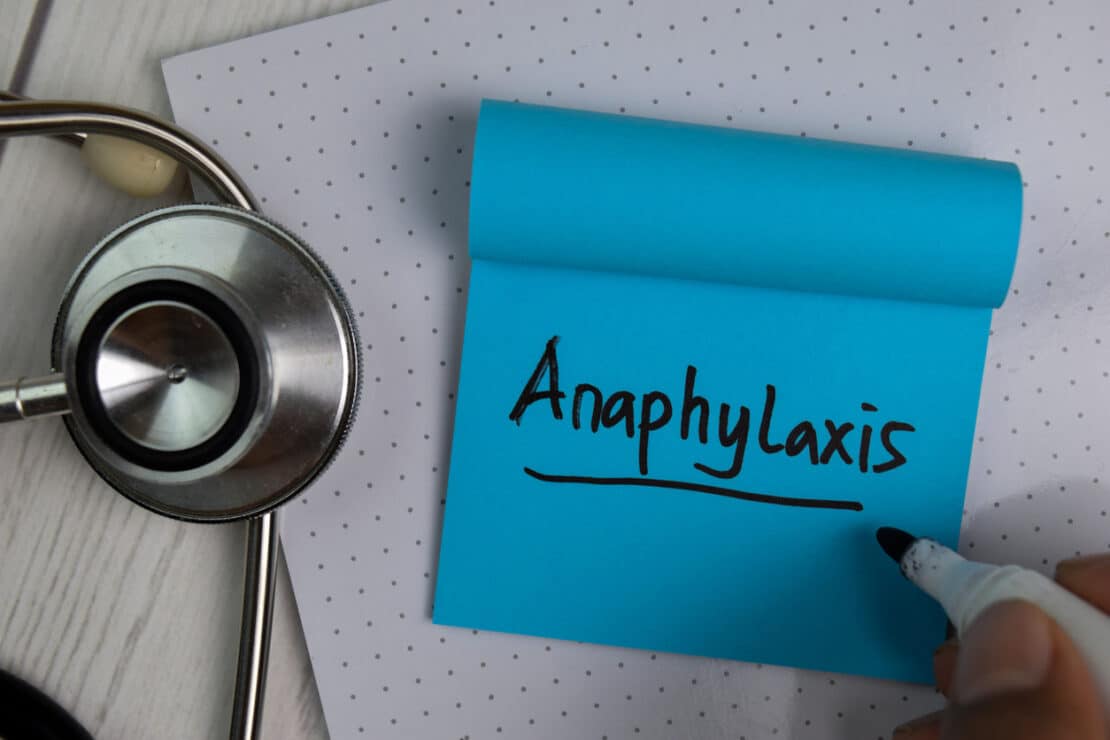 You may suffer stomach cramps and a racing heart. Your blood pressure may crash. In the worst cases, patients lose consciousness and die if they don’t get prompt medical care. A severe allergic reaction is terrible, life-threatening experience. This kind of allergic response—also known as anaphylaxis—is the most disturbing side effect of the two coronavirus vaccines now available. The latest report from the Centers for Disease Control and Prevention shows that there have been 45 confirmed cases of severe allergic reactions to the Pfizer vaccine and 15 to the Moderna shots. That works out to a rate of 6.2 cases per million doses for the Pfizer shot and 2.1 for the Moderna vaccine. That’s rare—almost like winning the lottery. But it’s a lottery nobody wants to win. Here’s what you can do to help make sure that you’re not one of the unlucky ones… Vaccine Anaphylaxis: Take This Test to Gauge Your RiskResearchers at Massachusetts General Hospital recently did an extensive review of severe allergic reactions in people getting vaccines. They devised a simple four-question test to determine a person’s risk, along with recommendations based on the answers. The scientists published their findings in The Journal of Allergy and Clinical Immunology. Here are the four questions: Do you have a history of a severe allergic reaction to an injectable medication?Do you have a history of a severe allergic reaction to a prior vaccine?Do you have a history of a severe allergic reaction to another allergen like food, bee stings, or latex?Do you have a history of an immediate or severe allergic reaction to PEG, polysorbate, or polyoxyl 35 castor oil?If you answered no to all the questions, you are at low risk. But the researchers advise that you be observed for 15 minutes after being vaccinated just to make sure. If you answered yes to questions 1, 2, or 3, you are at medium risk. You should be observed for 30 minutes after being vaccinated. If you answered yes to question 4, you are at high risk. The researchers advise that you get allergic skin test before getting vaccinated. Question 4 is important because PEG (polyethylene glycol) is used in both the Pfizer and Moderna vaccines. It is widely suspected as the culprit in the anaphylaxis cases. Polysorbate and polyoxyl 35 castor oil are chemically related to PEG. So, if you are allergic to them, you will likely be allergic to PEG. PEG is a fat. It helps carry the active ingredient in the vaccines, mRNA, into our cells, where it can generate an immune response against the coronavirus. PEG is widely used in medicines, cosmetics, and processed foods. It was once thought to be harmless. But there is growing evidence that this is not true. A 2018 journal article titled Can You Really Be Allergic to an “Inactive Ingredient?”documents cases of severe PEG allergic reactions. Most patients suffered anaphylaxis after taking laxatives containing PEG prior to getting a colonoscopy. “Such reactions my currently be under-recognized,” the authors noted. A PEG allergy can be diagnosed with a skin test. A person’s skin is pricked with a diluted PEG solution. If an allergic reaction occurs—swelling and redness around the skin prick—the person should not get a vaccine with PEG. If the skin prick caused no reaction, another test is given to confirm the results. A shallow injection of PEG is given just under the skin. If no reaction occurs, the person should be able to get vaccinated without worry. If they do react, they should not get vaccinated. Ideally, the vaccines themselves should be used in the allergy tests, the Massachusetts General researchers said. But they are in such short supply that they don’t recommend it. We’re still in the early days of the vaccine roll out. But so far, anaphylaxis appears to be the most disturbing side effect of the shots. So far, no one has died from it. All patients were treated with epinephrine (EpiPens), which stops the allergic response. But several had to be put on ventilators so they could breathe. Even though it’s rare, you should do all you can to make sure that you don’t go through this ordeal. After answering the questions above, be sure to consult your doctor if you think you could be allergic to the coronavirus vaccine.In Good Health,Amanda Angelini, Director the Institute for Natural HealingCovid Vaccine Should be Avoided at All Cost.Message from Robert F. Kennedy, Jr.I would like to draw your attention urgently to important issues related to the next Covid-19 vaccination. For the first time in the history of vaccination, the so-called last generation mRNA vaccines intervene directly in the genetic material of the patient and therefore alter the individual genetic material, which represents the genetic manipulation, something that was already forbidden and until then considered criminal. This intervention can be compared to genetically manipulated food, which is also highly controversial. Even if the media and politicians currently trivialize the problem and even stupidly call for a new type of vaccine to return to normality, this vaccination is problematic in terms of health, morality and ethics, and also in terms of genetic damage that, unlike the damage caused by previous vaccines, will be irreversible and irreparable.Dear patients, after an unprecedented mRNA vaccine, you will no longer be able to treat the vaccine symptoms in a complementary way. They will have to live with the consequences, because they can no longer be cured simply by removing toxins from the human body, just as a person with a genetic defect like Down syndrome, Klinefelter syndrome, Turner syndrome, genetic cardiac arrest, hemophilia, cystic fibrosis, Rett syndrome, etc.), because the genetic defect is forever!This means clearly: if a vaccination symptom develops after an mRNA vaccination, neither I nor any other therapist can help you, because the damage caused by the vaccination will be genetically irreversible. In my opinion, these new vaccines represent a crime against humanity that has never been committed in such a big way in history. As Dr. Wolfgang Wodarg, an experienced doctor, said: In fact, this "promising vaccine" for the vast majority of people should be FORBIDDEN, because it is genetic manipulation! "The vaccine, developed and endorsed by Anthony Fauci and funded by Bill Gates, uses experimental mRNA technology. Three of the 15 human guinea pigs (20%) experienced a "serious adverse event".Note: messenger RNA or mRNA is the ribonucleic acid that transfers the genetic code of the DNA of the cell nucleus to a ribosome in the cytoplasm, that is, the one that determines the order in which the amino acids of a protein bind and act as a mold or pattern for the synthesis of that protein.How Vaccine Trial are ‘Rigged’How COVID-19 Vaccine Trials Are Riggedhttps://articles.mercola.com/sites/articles/archive/2020/10/27/covid-vaccine-trials.aspx Young Man Develops ‘Rare Life-Threatening Syndrome’ After COVID-19 VaccineThe Jewish Voice reported:Twenty-four hours after receiving the COVID-19 vaccine, a 23-year-old man developed a rare multisystem inflammatory syndrome, which causes, among other things, severe damage to heart function.Prof. Dror Mevorach, director of the coronavirus department at Hadassah, tweeted on the matter, writing, “Rare life-threatening multi-system inflammatory syndrome (MIS) following BNT162b2 mRNA COVID-19 vaccination in a 23-year-old social worker was identified at our Department of Medicine B at Hadassah Medical Center, Jerusalem, Israel and reported to MOH and WHO.”Mevorach told Channel 12: “We found out that the young man had contracted the coronavirus asymptomatically before he was vaccinated. It may be accidental, but I would not underestimate it. Care must be taken in vaccination of people who were sick with coronavirus in the past.”CDC Advisory Panel to Meet on Cases of Rare Syndrome in Vaccinated AmericansCases of Rare Syndrome in Vaccinated Americans https://www.theepochtimes.com/mkt_breakingnews/cdc-advisory-panel-to-meet-on-cases-of-rare-syndrome-in-vaccinated-americans_3911556.htmlA Centers for Disease Control and Prevention (CDC) advisory committee is set to meet Thursday to go over data regarding cases of a rare syndrome in people who have received a COVID-19 vaccine.The Advisory Committee on Immunization Practices, a panel made up of medical and public health experts who make recommendations on vaccinations, will hear from officials on the occurrence of Guillain-Barré syndrome in Americans who have received Johnson & Johnson’s COVID-19 jab, according to a draft agenda.Thousands Experiencing ‘Adverse Reactions’ as Vaccines Start (Dec. 18, 2020)3,150 People Experience ‘Health Impact Events’ After COVID Vaccinationhttps://blogs.mercola.com/sites/vitalvotes/archive/2020/12/21/3150-people-experience-_1820_health-impact-events_1920_-after-covid-vaccination.aspx CDC Reports 21 Cases of Anaphylactic Shock in First 2M Doses of COVID-19 Vaccinehttps://www.washingtonexaminer.com/news/covid-vaccine-cause-anaphylaxis More Adverse Reactions Reported After COVID-19 VaccinationAdverse Reactions Reported After COVID-19 Vaccination in People with Prior Infection: Studyhttps://www.theepochtimes.com/mkt_morningbrief/more-adverse-reactions-reported-after-covid-19-vaccination-in-people-with-prior-infection-study_3797701.htmlHealthcare workers who have recovered from COVID-19, except those with Long-COVID, reported adverse reactions following their first dose of the Pfizer/BioNTech vaccine more often than those who had not been infected, according to a recent study.Researchers in the United Kingdom surveyed more than 900 healthcare workers in three hospitals in a longitudinal observational study, and about 265 of the participants (30 with Long-COVID) were infected with the CCP virus prior to getting the Pfizer/BioNTech vaccine.Long-COVID, or long haulers, are people who continue to experience COVID-19 symptoms months after first being infected with the CCP virus.Penn. University Study Finds MRNA Vaccines Gives 5-10% Of Recipients Severe Adverse ReactionsADVERSE EFFECTS OF MESSENGER RNA VACCINES http://www.uphs.upenn.edu/cep/COVID/mRNA%20vaccine%20review%20final.pdf GW/ 100 million vaccinations = 10 million Severe Adverse Reactions = 1 million deathsHARD LESSONS TO LEARN...PFIZER VACCINE ADVERSE REACTIONS DESIGNED TO KILLPFIZER VACCINE ADVERSE REACTIONShttps://www.bitchute.com/video/D0FMlsHbX6tY/ANOTHER SATISFIED JOHNSON & JOHNSON CUSTOMERAdverse Reactionhttps://www.bitchute.com/video/e3sH6QhdqT8l/34-YEAR-OLD SCOTLAND WOMAN SUFFERS GRUESOME ASTRAZENECA ADVERSE REACTION!!GRUESOME ASTRAZENECA ADVERSE REACTIONhttps://www.bitchute.com/video/H4dGAWLDbOwx/HER ENTIRE BODY COVERED IN BLOOD BLISTERS AND SHE ALMOST DIES - HER ADVICE TO YOU? GET VACCINATED!GET VACCINATED! https://www.bitchute.com/video/O1SAScvwyyB8/Vaccine Side Effects in Teenage GirlVax Side Effectshttps://www.youtube.com/watch?v=PKiAXVxOm6oYoung Girl Tells of Multiple Discomforts and Complications She Is Suffering After Covid-19 VaccinationDon't Watch This If You Are Tired of Witnessing Young Lives Destroyed by the Vaxhttps://librti.com/page.php?i=item&id=220122CANADIAN WHISTLEBLOWER DOCTOR CHARLES HOFFE EXPLAINS THE DEADLY VACCINE SIDE EFFECTS ON PATIENTSDEADLY VACCINE SIDE EFFECTShttps://www.bitchute.com/video/OFAVzcORYQNB/ The Canadian Government is responsible for thousands of vaccine injuries and deaths which are being hidden by the corrupt media who are paid billions by Trudeau to keep quiet and to just keep telling the LIES to the general population who are stillEric Clapton SPEAKS OUT Against Covid JAB! - Faces Vaccine Side EffectsVaccine Side Effectshttps://brandnewtube.com/watch/eric-clapton-speaks-out-against-covid-jab-faces-vaccine-side-effects-mai-2021-partea-8_48PkO2v5DRSAu51.htmlWHEN YOU WATCH THIS VIDEO, YOU'LL UNDERSTAND WHY THESE CRIMINALS NEED TO BE HANGED IMMEDIATELYVaccine Dangerhttps://www.librti.com/page.php?i=item&id=213248PROVAXX Nurse's Journey: Took the Pfizer BOOSTER Shot, Now Regrets It, Warns Others of the Dangers!PROVAXX Nurse Warns Others of the Dangers https://odysee.com/@SixthSense-Truth-Search-Labs:0/boymom3nurselife:2JIMMY DORE SPEAKS OUT ABOUT HIS ADVERSE REACTION TO MODERNA MRNA INJECTIONsJimmy Dore Speaks Out About His Adverse Reaction to the Vaxhttps://www.librti.com/page.php?i=item&id=119149Why the VAXXED Are Acting Strange - And Why It Will Get Even WorseWhy the Vaxxed May Be Acting Strangehttps://www.librti.com/page.php?i=item&id=122328Hundreds Of People Reporting Severe Hearing Loss After VaxHundreds of Examples of People Losing Hearing After COVID-19 Vaccinehttps://www.brighteon.com/f53611ae-b9c9-46a8-8409-a4674b36e24fMost People are at Higher Risk of Vaccine Adverse Event Than from COVID + Masks IneffectiveMost Are at Higher Risk of Vaccine Adverse Event Than COVID-19 & Stanford Finds Masks ‘Ineffective’https://www.thelastamericanvagabond.com/most-at-higher-risk-vaccine-adverse-event-than-covid-19-stanford-finds-masks-ineffective/ 6:45-The Greater Reset May 24-289:12- Former Pfizer VP, Your Government is Lying to You9:49-Censorship 16:36-The Future of Work from Home by Microsoft18:15-Increased Levels of COVID-19 in Neighborhood Wastewater31:10-The Mask Discussion 1:49:27-The Vaccine Discussion HAIR SALON FRANCHISE OWNER SPEAKS OUT WITH A CLIENT SUFFERING THROMBOSISTHROMBOSIS https://www.librti.com/page.php?i=item&id=96912Teenager After COVID-19 VaccinationThe Condition of a Teenager After the Covid-19 Vaccination!https://www.brighteon.com/2bf4faf2-09c6-4fd5-be59-77cd0232e2db Teen Diagnosed with Guillain-Barré Weeks After First COVID VaccineA Texas Teenager Diagnosed with Guillain-Barré Syndrome (GBS) https://childrenshealthdefense.org/defender/teen-guillain-barre-covid-vaccine/A Texas teenager diagnosed with Guillain-Barré syndrome (GBS) a few weeks after his first dose of the COVID-19 vaccine said he believes the vaccine is to blame, according to a local Houston news channel KPRC2 report.“I wanted to get the vaccine,” said Wyatt McGlaun, a high school senior from The Woodlands. “I felt it was the right thing to do. I wanted to travel and enjoy my last summer before college.”A few weeks after receiving the vaccine, McGlaun became weak and had difficulty walking. He was admitted to CHI St. Luke’s Health where he was diagnosed with GBS.It's Not the Covid-19 Virus That Kills PeopleI DID MY RESEARCH: BASICALLY, YOU'RE SCREWEDhttps://www.librti.com/page.php?i=item&id=8748719,916 ‘Eye Disorders’ Including Blindness Following COVID Vaccine Reported in EuropeMore Than 10,000 Reports of Eye Disorders After COVID Shots in the U.K. Alonehttps://www.lifesitenews.com/news/19916-eye-disorders-including-blindness-following-covid-vaccine-reported-in-europe?utm_source=top_news&utm_campaign=standard
LifeSiteNews has produced an extensive COVID-19 vaccines resources page. View it here. May 1, 2021 (LifeSiteNews) – Hundreds of cases of blindness are among the 19,916 reports of “eye disorders” to the World Health Organization’s European drug monitoring agency following injection of experimental COVID-19 vaccinesThe nearly 20,000 eye disorders reported to VigiBase, a database for the WHO maintained by the Uppsala Monitoring Centre (UMC) in Uppsala, Sweden, include:Eye pain (4616)Blurred vision (3839)Photophobia or light intolerance (1808)Visual impairment (1625)Eye swelling (1162)Ocular hyperaemia or red eyes (788)Eye irritation (768)Itchy eyes or eye pruritus (731)Watery eyes or increased lacrimation (653)Double vision or diplopia (559)Eye strain or asthenopia (459)Dry eye (400)Swelling around the eye or periorbital swelling (366)Swelling of eyelid (360)Flashes of light in the field of vision or photopsia (358)Blindness (303)Eyelid oedema (298)Eye or ocular discomfort (273)Conjunctival haemorrhage or breakage of a small eyevessel (236)Blepharospasm or abnormal contraction of an eye muscle(223)Vitreous floaters (192)Periorbital oedema (171)Eye haemorrhage (169)Death Rates Skyrocket in Israel Following Pfizer Experimental COVID “Vaccines”Death Rates Skyrocket in Israelhttps://www.lewrockwell.com/2021/03/no_author/death-rates-skyrocket-in-israel-following-pfizer-experimental-covid-vaccines/WHAT IS HAPPENING IN ISRAEL?WHAT IS HAPPENING IN ISRAEL?https://www.bitchute.com/video/VYF2mtXU2WS2/ They Want Everyone Vaccinated, You Can’t Buy, Sell or Travel without Being VaccinatedWhat’s to Come to the Entire Worldhttps://www.brighteon.com/9b5069d5-b4cd-4021-9d17-5aef7392b12dIsraeli Woman Discloses Vaccine Situation in IsraelBrave Israeli Woman Discloses Informationhttps://prepareforchange.net/2021/05/02/israeli-woman-discloses-vaccine-situation-in-israel/Brave Israeli woman discloses information about the emerging fascist state in Israel where the COVID19 agenda is clearly emerging, and the very rights of the people are being extinguished at an alarming rate. She warns the rest of the world, and she encourages all of us to be brave, reminding us that we are, in fact, eternal souls connected to God so we should have no fear.40x to 260x More Deaths from the Vaccine Than COVIDThe Uncovering of the Vaccination Data in Israelhttp://www.nakim.org/israel-forums/viewtopic.php?t=270812&s=The_uncovering_of_the_vaccination_data_in_Israel__reveals_a_frightening_picture Now… Here’s A Question from A Community Member:“Is the C0V!D V@ (!ne safer than actually catching the disease?”A study in Israel (the most C0V!D-v@cc!n@ted nation in the world) reported something shocking:In adults over the age of 65, Pfizer’s experimental shot killed “about 40 times more (elderly) people than the disease itself would have killed... and that’s just during, one 5-week period of time.You can find the data in the study, but it boils down to this:0.2% of 100,000 people over the age of 65 died in the waiting period between their first and second shot. That’s 200 lives lost.During the same period of time, less than 5 people out of 100,000 in the same age group… but who didn’t get the shot ... died.In those under age 65, the death rate among those v@cc!nated is an astounding 260% higher than the natural C0V!D death rate in the same age group!TWO HUNDRED AND SIXTY PERCENT!!Statistically, the shot is more dangerous for young people than contracting the actual disease.Why is the data from the Israeli study not being made public around the world?It’s nothing short of criminal to keep this vital information silent while continuing to push a “shot” that is putting millions at risk.Your resource for the truth,The VRCE TeamIsrael is Engaged in Population DecimationThis Is Not A Vaccinehttps://www.israelnationalnews.com/News/News.aspx/294852 Dr. On Bell’s PalsyBell's Palsy & Resulting Opinion of The Pfizer Vaccinehttps://www.youtube.com/watch?v=HvnYAhrV-OI Nurse with Vaccine Induced Bell’s PalsyHORRIFIC A NURSE FORCED TO TAKE VACCINE IS DESTROYED THE PEOPLE MUST FIGHT BACK!https://www.bitchute.com/video/0pDASGn3zQyN/?list=notifications&randomize=false Vaccine Causing Bells-PalsyVatican: OK to Get Virus Vaccines Using Abortion Cell Lines + Morehttps://childrenshealthdefense.org/defender/covid-19-vaccine-news Nashville Nurse Claims COVID Vaccine Gave Her Bell’s Palsy & The Nashville Bombing 5G Connectionhttps://www.thelastamericanvagabond.com/nashville-nurse-claims-covid-vaccine-gave-her-bells-palsy-nashville-bombing-5g-connection/ Severe Shakes from Pfizer Vaccine (See Downloads)Brant Griner FBThis is what the Pfizer covid19 vaccine has done to my mom. Everyone please Pray for her. She was admitted to the hospital. And be cautious about taking the vaccine. I'm sure it is good for some people but you… More need to think about is this vaccine worth taking, It's not for me. Please share this post we need help finding answersUpdate 1-12-21Mom Is getting even worse today and still don't have any answers from doctors as to how to fix this. Please pray for her I can't stand to see my mom this way it makes me want to cry knowing I can't do anything to help her. Please don't take the covid19 vaccine. I'm adding a 3rd video that she just sent me.Woman's Severe Reaction to Pfizer COVID Vaccine Prompts Investigationhttps://www.youtube.com/watch?v=kf6NDIiE3Tw&feature=youtu.be Nurse Kristi Simmonds ShakingVideo #1 Believes in Vaccines
https://www.bitchute.com/video/ALjhPNiwYvKP/ Video #2 Still in Denial.  Won’t Admit Mistake…https://www.bitchute.com/video/3ld3VMeAJevQ/ 
Feb 21, 2021, Seriously Sufferinghttps://www.bitchute.com/video/t3H4fYU9CaA8 Severe Spasms from Moderna Vaccine (See GW Downloads for Video)Don’t take the 'vaccine'! Thanks to Linny for the share! Moderna’s COVID Vaccine Risk DownplayedMedia Hypes Moderna’s COVID Vaccine, Downplays Riskshttps://childrenshealthdefense.org/defender/media-hypes-modernas-covid-vaccine-downplays-risks FDA Ignores Expert’s warningshttps://childrenshealthdefense.org/defender/fda-ignores-expert-covid-vaccine-warnings Moderna’s COVID Adverse ReactionDoctor Reports 1st Adverse Reaction to Moderna’s COVID-19 Vaccinehttps://www.theepochtimes.com/doctor-reports-first-adverse-reaction-to-modernas-covid-19-vaccine_3633213.html Dr. Hossein Sadrzadeh, a geriatric oncologist at Boston Medical Center, got the shot on Dec. 24. Sadrzadeh experienced an allergic reaction.Mass COVID-19 Vaccination Site Shut Down After Adverse Reactions ReportedMass COVID-19 Vaccination Site Shut Downhttps://www.theepochtimes.com/mkt_morningbrief/mass-covid-19-vaccination-site-shut-down-after-adverse-reactions-reported_3767612.html A mass vaccination site at Dick’s Sporting Goods Park in Colorado was shut down after several adverse reactions to the Johnson & Johnson CCP virus vaccine, according to Centura Health, which is managing the site.More than 600 people who had appointments were turned away from the “Vaccines for All” event in Commerce City after 11 people who were administered the shot developed adverse reactions during the on-site observation period, Kevin Massey, a spokesperson for Centura Health, told local news outlets.Breaking: U.S. Pauses Johnson & Johnson Vaccine, Citing ‘Rare’ Blood Clotshttps://childrenshealthdefense.org/defender/u-s-pauses-johnson-johnson-covid-vaccine/Federal agencies today said they will stop using the single-shot Johnson & Johnson (J&J) COVID vaccine at mass vaccination sites while they investigate the vaccine’s possible link to potentially dangerous blood clots. States and other providers also are expected to pause vaccinations.FDA Ignored Physician Who First Reported Vaccine Blood ClottingThe FDA Basically Hung Up on a Doctor Treating One of the First Victims of Blood Clotting from the Johnson & Johnson Vaccinehttps://blogs.mercola.com/sites/vitalvotes/archive/2021/04/22/fda-ignored-physician-who-first-reported-vaccine-blood-clotting.aspxThe FDA basically hung up on a doctor treating one of the first victims of blood clotting from the Johnson & Johnson vaccine, the Las Vegas Review-Journal reports.Infectious disease specialist Dr. Brian Lipman recognized right away that it was no normal clot on the brain that an 18-year-old Clarke County woman was suffering after she got the vaccine. He immediately sought help from numerous agencies including the CDC, FDA and Johnson & Johnson, but nobody wanted to step up to the plate to help, he said.EU Regulator Unable to Confirm If Women Face Increased Clot Risks After AstraZeneca ShotUnable to Confirm If Women Face Increased Clot Risks After AstraZeneca Shot https://www.theepochtimes.com/eu-regulator-unable-to-confirm-if-women-face-increased-clot-risks-after-astrazeneca-shot_4003170.htmlEurope’s drug regulator said on Friday that it could not confirm whether AstraZeneca’s COVID-19 vaccine has any influence on higher risks for unusual blood clots associated with low levels of blood platelets in women and younger adults.The European Medicine Agency (EMA) said in a statement it was requested by the European Commission to provide a scientific opinion following initial reports of thrombosis with thrombocytopenia syndrome (TTS) linked to AstraZeneca’s COVID-19 vaccine, known as Vaxzevria.“The evidence did not allow EMA to identify particular risk factors that make TTS more likely,” the drug regulator said.FDA Acknowledges DEATH as Possible Adverse COVID Vaccine ReactionCOVID-19 Vaccine Bombshell: FDA Documents Reveal DEATH + 21 Serious Conditions as Possible Adverse Outcomeshttps://www.greenmedinfo.com/blog/covid-19-vaccine-bombshell-fda-documents-reveal-death-21-serious-conditions-possi1Public discussion and documents reveal that the FDA knows that rushed-to-market COVID-19 vaccines may cause a wide range of life-threatening side effects, including death. Unless the public is made aware of their real effects, and is given a choice, their widespread coercive promotion as "safe and effective" and "necessary" violates the medical ethical principle of informed consent.Honest Experts are TRYING to WARN YouTHE COVID VACCINE - ASK THE EXPERTS...https://www.bitchute.com/video/TlxWZHk5yhFM/00:07-Dr Andrew Kaufman00:47-Dr Hilde De Smet01:50-Dr R Fosse02:13-Dr Elizabeth Evans02:53-Dr Mohammad Adil03:50-Dr Vernon Coleman04:37-Prof. Dolores Cahill05:30-Dr R Zac Cox05:58-Dr Anna Forbes06:35-Dr Ralf ER Sundberg07:30-Dr Johan Denis09:33-Dr Daniel Cullum10:01-Medical Journalist, Moritz von der Borch10:13-Dr Anne Fierlafijn11:33-Dr Tom Cowan 11:52-Dr Kevin P Corbett13:30-Dr Carrie Madej15:00-Dr Barre Lando 15:17-Nurse, Kate Shemirani 15:52-Pharmacist, Sandy Lunoe16:48-Licensed Acupuncturist, Boris Dragin 17:58-Dr Piotr Rubas18:31-Dr Natalia Prego Cancelo 18:43-Dr Rashid Buttar19:10-Dr Nour De San19:47-Dr Kelly Brogan20:38-Prof. Konstantin Pavlidis22:03-Dr Sherri Tenpenny23:10-Journalist, Senta Depuydt 24:48-Dr Heiko Santelmann 25:37-Dr Margareta Griesz-Brisson26:19-Dr Mikael Nordfors  27:13-Dr Elke F. de Klerk Amazing Pollyhttps://www.bitchute.com/video/EU5b9cR4BE6D/ 00:01-Experimental Vaccine02:55-Jouney of the People who are speaking the Truth to you, “The Experts” 16:00-Dr James Lyons-Weiler21:16-Robert F Kennedy Jr23:34-Bill Gates24:44-Ask the Experts25:35-Dr Hilde De Smet25:57-Dr Nils R Fosse26:08-Dr Elizabeth Evans26:33-Dr Andrew Kaufman26:44-Prof. Dolores Cahill27:01-Dr R Zac Cox27:13-Dr Anna Forbes27:32-Dr Ralf ER Sundberg27:49-Dr Johan Denis28:10-Dr Daniel Cullum28:30-Dr Anne Fielafijn29:35-Dr Kevin P Corbett30:06-Dr Carrie Madej30:28-Dr Barre Lando30:46-Nurse Kate Shemirani 31:06-Phamacist Sandy Lunoe31:49- Acupuncturist Boris Dragin32:08-Dr Nour De San32:22-Dr Piotr Rubas 32:30-Dr Natalia Prego Cancelo32:37-Prof. Konstantin Pavlidis 32:52-Dr Sherri Tenpenny33:37-Journalist Senta Depuydt 34:13-Dr Heiko Santelmann34:35-Dr Elke F de Klerk35:10-Dr Tom Cowan35:25-Dr Margareta Griesz-Brisson 35:47-Dr Mikael Nordfors   36:01-Dr Kelly Brogan36:09-Dr Vernon Coleman36:56- Dr Rashid Buttar  Ask the Experts IIASK THE EXPERTS II | Oracle Films | CoviLeaks | 2021 BBC Panorama Responsehttps://brandnewtube.com/watch/ask-the-experts-ii-oracle-films-covileaks-2021-bbc-panorama-response_OvssgcJXMblheFt.html 03:38-Dr Andrew Kaufman Concerns on COVID Vaccines05:19-Dr Tom Cowan, on Viruses 10:35-Dr Kevin P Corbett on Coronavirus13:25- Dr Anne Fierlafijn Concerns on COVID Vaccine14:18- Dr Hilde De Smet Concerns on COVID-19 Vaccines15:09- Prof. Konstantin Pavlidis on Disinformation on the Global Pandemic18:03- Dr Zac Cox on Vitamin D, C, Zinc, and Vaccines19:04-Dr Piotr Rubas on SARS-Cov-2 Virus 21:29-Dr Johan Denis on the book, “Deadly Medicines and Organized Crime”23:30-Senator Scott Jensen on Corrupted Data24:58-Dr Sherri Tenpenny on Depopulation 28:05-Dr Heiko Santelmann on COVID-19 Vaccines29:23-Phamacist Sandy Lunoe on some Ingrediencies in the Vaccine31:14-Dr Simone Gold We are Being Fed Lies32:07-Dr Brian Tyson on Hydroxychloroquine 32:32-Dr Teryn Clark on Supplements 33:47-Dr Gaston Cornu-Labat We Need Work Together 34:57-Dr Antoine Barbari on Fake Science35:52-Prof. Dolores Cahill on COVID-19 and the Lockdown37:13-Nurse Kate Shemirani What she was told about Vaccines in 1984 was False41:13-Dr Mikael Nordfors on Vaccinations 44:04-Dr Elke F. de Klerk Concerns on the Vaccines47:48-Dr Vernon Coleman BBC’s Policies about Vaccination Vaccine Side EffectsBut Sure, Roll Up Your Sleeve and Take Your Loved Ones to get vaccinated, But Before You Do, look at what the FDA thinks might happen to you and your family.Even the Mainstream Press, CNBC, is Putting Out Warnings Saying, "Doctors say CDC should warn people the side effects from Covid vaccine shots won’t be a walk in the park."To Give You an Idea of How Delusional Politicians Can Be About the Coming Vaccines, Listen to the Warped Thoughts of the Mayor of New York City. "The Pandemic, As Terrible as It Has Been, is a temporary disaster that should begin to resolve itself with the imminent approval of a vaccine, allowing New York’s economy to return to its previous healthy, state. Do you believe De Blasio?Meanwhile, the UK terrorism chief calls for a ‘national debate’ on criminalizing doubts about the Covid-19 vaccine.The Scorching News Is:The FDA Announced This Week That two trial participants have died After Receiving Their Coronavirus Vaccine, according to Reuters. According to U.S. Regulators’ Report on the Shot, Four People Who Got Pfizer’s Coronavirus Vaccine in the Firm’s Trial Developed Bell’s Palsy, a Form of Temporary Facial Paralysis as Reported by the Daily Mail.One of the deceased was reportedly immunocompromised. This information was obtained from documents released on Tuesday ahead of an upcoming emergency approval meeting on Thursday. The FDA announced that currently there is not enough research to guarantee the vaccine’s safety for immunocompromised groups, pregnant women, and children–yet it is still expected to gain approval on Thursday the 10th of December and is already being rolled out across the UK.More Side Effects with Moderna COVID-19 Vaccine: CDC StudyVaccine Reported More Side Effectshttps://www.theepochtimes.com/mkt_breakingnews/more-side-effects-with-moderna-covid-19-vaccine-cdc-study_3770356.htmlPeople who received the Moderna COVID-19 vaccine reported more side effects than those who got the Pfizer/BioNTech shot, according to a recent study by the Centers for Disease Control and Prevention (CDC).Iceland Stops Using Moderna Vaccine Over Heart Inflammation RiskIceland Halted the Use of the Moderna Vaccinehttps://www.theepochtimes.com/iceland-stops-using-moderna-vaccine-over-heart-inflammation-risk_4040135.htmlIceland halted the use of the Moderna vaccine against the CCP virus on Oct. 8 following reports from Nordic countries of “increased incidence” of inflammation of heart muscle and tissues triggered by the injection.Sweden, Finland, Denmark, and Norway had already limited the use of the Moderna vaccine within their respective borders over the same concerns. Iceland went further than its neighbors and stopped using the vaccine entirely.“In recent days, there has been data from the Nordic countries on the increased incidence of myocarditis and pericarditis after vaccination with Moderna vaccine in addition to vaccination with Pfizer/BioNTech (Comirnaty),” a statement from Iceland’s Directorate of Health reads.“As there is a sufficient supply of Pfizer vaccine in Iceland for both the pre-vaccine activation vaccines and the primary vaccinations of those who have not yet been vaccinated, the epidemiologist has decided not to use the Moderna vaccine in Iceland, while providing further information on the safety of the Moderna vaccine.”Vaccination Side Effect Is Mistaken for Breast CancerThis vaccine side effect has caused the same alarmed reaction in other women who fear they may have cancer, according to the journal Clinical Imaging. It recently detailed the cases of four women who sought breast cancer screening after getting the COVID vaccine.One was a 59-year-old woman who found a lump in her left armpit. She was understandably distressed because she has a sister who is a breast cancer survivor. Like Samantha, a scan showed the lump was not cancerous.Post-vaccine lymph node swelling is common and harmless, said Dr. Brett Parkinson. He is medical director of Intermountain Medical Center Breast Care Center in Murray, Utah.It can happen to men as well as women. In fact, it happened to him, Dr. Parkinson said.The swelling is actually a good sign that your immune system is responding to the vaccine, he said. It almost always occurs on the same side as the arm in which you got the shot. And it typically happens two to four days after vaccination.VIDEOS OF FORCED COVID VACCINES IN NURSING HOMES: "WE'RE DEALING WITH HOMICIDE, MAYBE EVEN MURDER"Forced COVID Vaccines in Nursing Homeshttps://www.bitchute.com/video/hxWbID9xqRrp/?fbclid=IwAR3B566S71EVhhBMjUGqGClBLDg38OjVKM8L5zZTCfB8NU_vwAyLXkWMFgE Dr. Simone Gold: The Truth About the CO19 VaccineThe Truth About the CO19 Vaccine https://newtube.app/user/NoNewAbnormal/C9ThWEV 0:30-Experimental Vaccine 4:50-Hydroxychloroquine is Safe13:31-Patients being denied Hydroxychloroquine15:16-Fear 16:27-COVID-19 Myths 22:55-Experimental Biological Agent47:21-Frontline Doctors recommendation on the VaccineOrDr. Simone Gold - The Truth About the CV19 Vaccinehttps://www.bitchute.com/video/2m2PRBUXdU74/0:30-Experimental Vaccine 4:50-Hydroxychloroquine is Safe13:31-Patients being denied Hydroxychloroquine15:16-Fear 16:27-COVID-19 Myths 22:55-Experimental Biological Agent47:21-Frontline Doctors recommendation on the VaccineCOVID Vaccinehttps://thegnmsolution.com/covid-vaccine-is-actually-an-experimental-biological-agent COVID Experimental Vaccine Second Thoughts…SECOND THOUGHTS ABOUT COVID VACCINE?https://www.bitchute.com/video/MxnQKgKTa2EF/ 00:17-Dr Paul Offit, Director of the Vaccine Education Center, Vaccine Knocked Him Out2:02-Coronavirus Vaccine Participants report Exhaustion, Fever, Dizziness, and Headaches7:19-Health Care Worker Dies After Second Dose of COVID Vaccine8:23-Anaphylaxis-A Severe Allergic Reaction, Life Threatening 11:00-Lying to Us About the VaccineSide Effects and Data Gaps Raise Questions on COVID VaccineSide Effects and Data https://articles.mercola.com/sites/articles/archive/2021/01/26/covid-vaccine-side-effects.aspx Side Effects Following COVID-19 Vaccination in CanadaReported Side Effects Following COVID-19 Vaccination in Canadahttps://www.librti.com/page.php?i=item&id=218758They are so full of SHYTE 💩 💩 💩! Reported side effects following COVID-19 vaccination in Canada https://health-infobase.canada.ca/covid-19/vaccine-safety/summary.htmlReported side effects following COVID-19 vaccination in Canada                            We update this page every Friday at 12:00 PM Eastern Time. A detailed technical report is available.Summary of this week's report updated October 18, 2021 A total of 56,721,638 vaccine doses have been administered in Canada as of October 8, 2021. Adverse events (side effects) have been reported by 19,014 people. That’s about 3 people out of every 10,000 people vaccinated who have reported 1 or more adverse events. Of the 19,014 individual reports, 14,087 were considered non-serious (0.025% of all doses administered) and 4,927 were considered serious (0.009% of all doses administered). Most adverse events are mild and include soreness at the site of injection or a slight fever. Serious adverse events are rare but do occur. They include anaphylaxis (a severe allergic reaction), which has been reported 368 times for all COVID-19 vaccines across Canada.That’s why you need to wait for a period of time after you receive a vaccination so that you can receive treatment in case of an allergic reaction. All serious events undergo medical review to see if there are any safety issues needing further action. These processes include meeting regularly to review the data with provincial and territorial partners, the regulator, research networks and medical advisors to ensure there are no safety issues that require action. Any unexpected safety concerns are detected quickly and acted upon immediately. The Public Health Agency of Canada (PHAC) and Health Canada continue to closely monitor Canadian and international reports of: Thrombosis with thrombocytopenia syndrome following vaccination with AstraZeneca Vaxzevria/COVISHIELD COVID-19 vaccine. Health Canada has updated the product monograph to include information about these very rare events of blood clots associated with low levels of platelets following immunization.                Guillain-Barré Syndrome (GBS) in Canada following AstraZeneca Vaxzevria/COVISHIELD COVID-19 vaccination. Data in Canada indicate a higher number of reports than would normally be expected in the general population. Health Canada has updated the AstraZeneca Vaxzevria/COVISHIELD product monograph to include information on GBS. Myocarditis (inflammation of the heart muscle) and pericarditis (inflammation of the lining around the heart) following vaccination with COVID-19 mRNA vaccines. Data in Canada indicate a higher number of reports in younger people (i.e., less than 40 years of age) than would normally be expected in this age group in the general population. Health Canada updated the product monographs for both Moderna Spikevax and Pfizer-BioTech COVID-19 vaccines to include information around these risks. Capillary leak syndrome following vaccination with the AstraZeneca Vaxzevria/COVISHIELD COVID-19 vaccine. Health Canada has updated the product monograph to include information on capillary leak syndrome, including a contraindication for patients who have previously experienced this syndrome. Facial paralysis/Bell’s Palsy following COVID-19 vaccination. Health Canada has updated the product monograph for both Pfizer-BioNTech Comirnaty and Moderna Spikevax COVID-19 vaccines to include information on facial paralysis/Bell’s Palsy. The benefits of vaccines authorized in Canada continue to outweigh the risks. Additional information:  Canada’s independent drug authorization process is known around the world for its high standards and rigorous review process.Decisions are based on scientific and medical evidence. Vaccines authorized for use in Canada are safe, effective and of high quality. The work to make sure a vaccine is safe starts before the regulatory process even begins. Exploratory, preclinical studies, and clinical trials are designed to assess the vaccine’s safety. Evidence from these activities is submitted to Health Canada for regulatory review. Health Canada’s scientific and medical reviewers then conduct a thorough and independent review of all vaccine data. Only then is a vaccine authorized for use in Canada. Learn more about how vaccines are approved in Canada.On September 16, 2021, Health Canada authorized requests by vaccine manufacturers Pfizer-BioNTech and Moderna to change the brand names of their COVID-19 vaccines. These requests were made under the amended Food and Drug Regulations. Both vaccines have brand name changes; the Pfizer-BioNTech vaccine became Comirnaty and the Moderna vaccine became Spikevax. The AstraZeneca’s brand name change to Vaxzevria was authorized under the Interim Order. These new names are the same ones the manufacturers have given them internationally. Get more information about the authorized vaccines: Pfizer-BioNTech Comirnaty COVID-19 vaccine            Moderna Spikevax COVID-19 vaccine            AstraZeneca Vaxzevria COVID-19 vaccine            Janssen (Johnson & Johnson) COVID-19 vaccine                The COVISHIELD version of the AstraZeneca vaccine (Vaxzevria) is no longer used in Canada as the interim order for its use expired on September 16, 2021. However, we will continue to monitor for safety.After a vaccine is authorized, Health Canada, PHAC, manufacturers, and public health authorities continue to review and monitor the adverse event (side effect) data as vaccines are administered to Canadians.Drug manufacturers (or sponsors) must also monitor and act on safety issues. They develop and update detailed product monographs, which explain how to safely and effectively use a drug or vaccine. The most recent product monographs for approved COVID-19 vaccines are in the COVID-19 vaccines and treatments portal.Health Canada regularly updates a Post-Authorization Activity Table (PAAT) for each COVID-19 vaccine and treatment. The PAAT summarizes activities since authorization. This includes product monograph updates for each vaccine authorized for use in Canada:Pfizer-BioNTech Comirnaty COVID-19 vaccine            Moderna Spikevax COVID-19 vaccine            COVISHIELD            AstraZeneca Vaxzevria COVID-19 vaccine            Janssen (Johnson & Johnson) COVID-19 vaccine                Some people have reported adverse events (side effects) after being immunized with a COVID-19 vaccine in Canada. These adverse events aren’t necessarily related to the vaccine. For example, they may be:anxiety about immunization           an allergic reaction to another substance related to a pre-existing condition            coincidental                If you experience an adverse event following immunization with a COVID-19 vaccine in Canada, please contact your healthcare provider. Learn more about reporting adverse events.Mel K and Truth Warrior Pharma Insider Michael L to Discuss Data Fraud & Danger of COV-ID 4-1-21Mel K Sits Down with Pharma Exec and Clinical Trial Auditor Michael Lhttps://rumble.com/vfarpv-mel-k-and-truth-warrior-pharma-insider-michael-l-to-discuss-data-fraud-and-.html 0:55-Virus was Targeted 16:55-COVID Numbers, Names and Faces Connected to This24:51-Vaccines and Horrible Side Effects27:21-Testing30:24-The Virus’s  1:13:55-Tracking PeopleCardiothoracic Surgeon Warns FDA, Pfizer on Immunological Danger of COVID Vaccines in Recently Convalescent and Asymptomatic CarriersDanger of COVID Vaccines https://childrenshealthdefense.org/defender/surgeon-warns-fda-pfizer-immunological-danger-covid-vaccines-convalescent-asymptomatic-carriers Horrific Latent Deaths Predicted Among the Elderly by Genetics Professor After Immunization with RNA VaccinesHorrific Latent Deaths Predicted Among the Elderly https://www.lewrockwell.com/2021/01/no_author/horrific-latent-deaths-predicted-among-the-elderly-by-genetics-professor-after-immunization-with-rna-vaccines/ Open Letter Warning for Experimental COVID Vaccine DeathsUrgent Warning Regarding Covid-19 Vaccine-Related Deaths in the Elderly and Care Homeshttps://www.ageofautism.com/2021/02/urgent-warning-re-covid-19-vaccine-related-deaths-in-the-elderly-and-care-homes.html Vaccine Deaths on the Rise in Multiple CountriesThe Pfizer Covid Vaccine Causing a Large Increase in Reported Deathshttps://prepareforchange.net/2021/04/12/objectivehealth-holocaust-2-0-vaccine-deaths-on-the-rise-in-multiple-countries/While the corporate news is silent on the issue, alternative news sources have been reporting on the disturbing data coming out of Israel regarding the Pfizer Covid vaccine causing a large increase in reported deaths. An analysis done by Dr. Hervé Seligmann and Haim Yativ had them conclude that Pfizer’s shot causes “mortality hundreds of times greater in young people compared to mortality from coronavirus, and dozens of times more in the elderly.” In other words, the cure is worse than the disease – by a long shot. The authors referred to this as “a new Holocaust”.COVID Vaccine Deaths: The Numbers Point to a Catastrophe 3800 Reported Deaths from COVID Vaccines https://www.librti.com/page.php?i=item&id=89026Covid Vaccine Deathshttps://www.newswars.com/covid-vaccine-deaths-the-numbers-point-to-a-catastrophe/A new May 4 report by independent researcher, Virginia Stoner, reveals US vaccine-death figures. The report is titled, “The Deadly Covid-19 Vaccine Coverup.GATES CAUGHT ADMITTING VACCINE CHANGES YOUR DNA - PILOTS / CONTROLLERS WALK OUT IN VACCINE PROTESTGATES CAUGHT ADMITTING VACCINE CHANGES YOUR DNA https://www.librti.com/page.php?i=item&id=213978&GATES CAUGHT ADMITTING VACCINE CHANGES YOUR DNA https://rumble.com/vnnv6x-gates-caught-admitting-vaccine-changes-your-dna-pilots-controllers-walk-out.htmlRumble — - Southwest Pilots walk out along with Traffic Controllers over Vaccine mandate- Israel Health Department deleting Vaccine Death and Injury Reports- Planes begin Falling from the sky because of Vaccinated Pilots prone to blood clots? Just Maybe. Watch for more of this happening.- Food Shortages and Empty shelves becoming common in the U.S.- More MP's Collapsing after the Jab- Poor clueless Democrat George Clooney tries to bump up Joe's ratings .... It’s not working- More nurses being fired daily.Adverse Reactions, Deaths After Getting Chinese VaccineAdverse Reactions, Deaths https://www.theepochtimes.com/adverse-reactions-deaths-after-getting-chinese-vaccine_4027899.htmlPfizer Jab Deadlier Than AstraZeneca Across Europe – Leaked StudyA leaked AstraZeneca Study Found That the Number of People Who Died After Getting the Pfizer COVID Vaccinehttps://www.youtube.com/watch?v=LO3g0jCO6v8Vaccines Are Killing People (Charts)Hard Data Proves Big Pharma Knew COVID Vaccines Would Worsen and Prolong the Pandemichttps://stateofthenation.co/?p=65459 Video with All Charts https://stateofthenation.co/?p=65419 Mass Vaccination Deaths???COVID Shot Killing Large Numbers, Warns Top COVID Doctor Peter McCulloughhttps://www.brighteon.com/9f8c6b61-dad3-4695-82a8-14fe3436d59f In this interview with The New American Magazine Senior Editor Alex Newman, the internationally renowned Dr. Peter McCullough–the doctor with the most citations in the National Library of Medicine on these topics–warned that the COVID shot was already causing thousands of deaths and tens of thousands of hospitalizations that have been recorded. And that’s just the tip of the iceberg, he warned. In normal circumstances, 50 deaths reported to VAERS would result in a drug being taken off market immediately. In the case of the COVID shots, thousands have already been reported, and yet the mass vaccination programs continue to be pushed. Dr. McCullough, a professor of medicine who developed a globally acclaimed and highly successful COVID treatment protocol, also emphasized that there have been many unnecessary deaths as a result of policy decisions made at various levels of government.How Many Americans Have Died After Taking COVID Vaccines?https://childrenshealthdefense.org/defender/tucker-carlson-how-many-americans-died-covid-vaccines/ VAERS VACCINE EXPOSE - HUGE LIST OF DEATHS WITHIN A DAY OF MRNA INJECTION BY TRUTHHUNTERHUGE LIST OF DEATHS WITHIN A DAY OF MRNA INJECTION BY TRUTHHUNTERhttps://www.bitchute.com/video/nVUUkCjP1PT3/Another Healthy Woman Dies Suddenly, just 2 Days After VaccineWill We Ever Get Justice?!https://www.brighteon.com/68aa1c24-4d4d-44b1-8eb4-d324a7ced2ccEnd Goal, 100% Wipe Out Humanity: Deliberate or Accidental?100% Wipe Out Humanityhttps://www.librti.com/page.php?i=item&id=49289The Demonic Plan to End Humanity RevealedPlan to End Humanity https://www.brighteon.com/0ad9f990-c709-4054-8aea-aac6416d7a4bDoctor Loses 22 Patients After COVID VaccineBOMBSHELL: Doctor Loses 22 Patients After COVID Vaccinehttps://www.brighteon.com/7eadc8fc-06f1-446c-ab95-a17ab0eebacfJ&J Jab Takes Its First Victims, Both Young and Healthy!J&J Jab Takes Its First Victims, Both Young and Healthy!https://www.librti.com/page.php?i=item&id=50814Vaccine Controversies: The Case for Freedom and Informed Consent Jane M. Orient, M.D. https://jpands.org/vol24no3/orient.pdf Death by Lethal (Vaccine) Injection181 Dead in the U.S. During, 2 Week Period from Experimental COVID Injectionshttps://healthimpactnews.com/2021/181-dead-in-the-u-s-during-2-week-period-from-experimental-covid-injections-how-long-will-we-continue-to-allow-mass-murder-by-lethal-injection/ The Vaccine Adverse Event Reporting System (VAERS) is a U.S. Government funded database That Tracks Injuries and Deaths Caused by Vaccines.A 2011 report by Harvard Pilgrim Health Care, Inc. for the U.S. Department of Health and Human Services (HHS) stated that fewer than one percent of all vaccine adverse events are reported to the government:Although 25% of ambulatory patients experience an adverse drug event, less than 0.3% of all adverse drug events and 1-13% of serious events are reported to the Food and Drug Administration (FDA).Likewise, fewer than 1% of vaccine adverse events are reported. Low reporting rates preclude or slow the identification of “problem” drugs and vaccines that endanger public health. New surveillance methods for drug and vaccine adverse effects are needed. (Source.)Currently, data from the two experimental mRNA COVID injections that have been voluntarily reported is available for a two-week period from the end of December through January 13, 2021.The data covers 7,844 cases, including 181 deaths. The largest number of deaths occurred in people over the age of 75.Healthcare Worker Dies 4 Days After Second Pfizer Vaccine, Death Under Investigationhttps://childrenshealthdefense.org/defender/healthcare-worker-dies-4-days-after-second-pfizer-shot White House Asks CDC to Study How Many Have Died After COVID Vaccine Shotshttps://childrenshealthdefense.org/defender/covid-19-vaccine-news Israelhttps://brandnewtube.com/watch/genocide-by-vaccine-aka-lethal-injection_YE22OTlBQhMUPgR.html COVID-19 RNA Based Vaccines and the Risk of Prion Disease https://scivisionpub.com/pdfs/covid19-rna-based-vaccines-and-the-risk-of-prion-disease-1503.pdf A wealth of knowledge has been published on a class of RNA binding proteins shown to participating in causing several neurological diseases including Alzheimer’s disease and ALS. TDP-43 and FUS are among the best studied of these proteins [2]. COVID Vaccines May Bring Avalanche of Neurological Diseases??? Vaccines May Bring Avalanche of Neurological Diseasehttps://articles.mercola.com/sites/articles/archive/2021/05/23/stephanie-seneff-covid-vaccine.aspx STORY AT-A-GLANCe The typical unprecedented vaccine takes 12 years to develop, and of all the unprecedented vaccines in development, only 2% are projected to ever make it through all Phase 2 and 3 clinical phases of testingThe COVID-19 vaccine was developed with Operation Warp Speed in less than one year, which makes it virtually impossible to assess safety and efficacy, as the vaccine has not been adequately testedFive months into the vaccination campaign, statistics tell a frightening story. Research shows deaths are 15 times higher during the first 14 days after the first COVID injection among people over the age of 60, compared to those who aren't vaccinatedAnother study shows that after COVID-19 vaccines were implemented, overall death rates have increased, with the exception of a few areas. It appears countries in which COVID-19 vaccines have not raised mortality rates are also not using glyphosateIn the next 10 to 15 years, we are likely to see spikes in prion diseases, autoimmune diseases, neurodegenerative diseases at younger ages, and blood disorders such as blood clots, hemorrhaging, stroke and heart failureZombie Apocalypse ComingJana News Headlines: March 6, 2021Thank you for watching and your supportDeNoon Institute PO Box 156 Sunbright, TN 37872
EMP shield remember your coupon code "INL50" to receive your discount EMP Sheildhttps://www.empshield.com/Emergency Alerthttps://israelinewslive.org/Links:
Jana's Bitchute Channel: WHICH MESSIAH WILL YOU BELIEVE?https://www.bitchute.com/video/NRCF4SakZTx8/INL Youtube:Identifying the Broken Cisterns https://www.youtube.com/watch?v=QVI8ar9ran8&ab_channel=IsraeliNewsLive
Iconnect FX:The Antichrist has sent forth his Deceivers https://iconnectfx.com/view/b4e5dd3a-2577-eb11-9979-00505682f257
Brand New Tube INL: https://brandnewtube.com/@Israelinewslive
Patreon INL: https://www.patreon.com/IsraeliNewsLive
Fact News Network: https://www.youtube.com/channel/UCfeaF973hnrosFxiee1aDzg
Steven Ben-Nun Youtube: https://www.youtube.com/channel/UCsZ1eRloJj0ZwFQOcMopqJQVaccine Can Cause Prions That Eat Your Brain (Vaccine Zombies)VACCINE ZOMBIES! mRNA Vaccines May Cause PRIONS to Eat Your Brainhttps://www.brighteon.com/a38639ee-56c1-4d2d-8bcd-868ef7b7ff79 43 minutes (Mad Cow Disease)Prions are pathologically folded proteins.SARS-CoV-2 has a region that can form prions if that region gets separated from the rest.https://www.rumormillnews.com/cgi-bin/forum.cgi?read=169627 https://www.rumormillnews.com/cgi-bin/forum.cgi?read=169548https://www.rumormillnews.com/cgi-bin/forum.cgi?read=169549https://www.rumormillnews.com/cgi-bin/forum.cgi?read=169638 https://www.rumormillnews.com/cgi-bin/forum.cgi?read=169723https://www.rumormillnews.com/cgi-bin/forum.cgi?read=169724 https://principia-scientific.com/covid-19-rna-based-vaccines-and-the-risk-of-prion-disease/ https://www.researchgate.net/publication/340286387_SARS-CoV-2_Prion-Like_Domains_in_Spike_Proteins_Enables_Higher_Affinity_to_ACE2 Receptor Binding and Priming of the Spike Protein of SARS-CoV-2 for Membrane Fusionhttps://pubmed.ncbi.nlm.nih.gov/32942285/ SPARS Document & Mad Cow Disease Due to Prionshttps://www.brighteon.com/8e19f9f7-5708-4f7d-80cc-302f6bb17874 Another Proof Reveals the Pandemic Was Planned: The “SPARS Pandemic” Documenthttps://ellacruz.org/2021/04/09/another-proof-reveals-the-pandemic-was-planned-the-spars-pandemic-document/ The Actual Document in Full (PDF) -- 2017 Spars 2025-2028 by John Hopkins Universityhttps://beforeitsnews.com/survival/2021/04/the-actual-document-in-full-pdf-2017-spars-2025-2028-by-john-hopkins-university-2766613.html Unbridled audacity and arrogance to remake society has been mapped out for us, since 2017 in the SPARS document.This document is from John’s Hopkins University Medical Center, all credentials therein stated. The approximately 80-page document spells out the problems, in the suppression of truth, especially how to hide the truth and how to stay unwaveringly in unison worldwide, with the media, the financially interested health officials and billionaires, and corporations, with huge investments in the gene therapy, plus the government leaders and their health advisers. The document coaches them to silence all dissenting opinions, and no regard for the true outcomes for people is ever intended to be treated, or even acknowledged. If ever there remained doubt about the present-day situation being a planned catastrophe driven by fear, this prophetic look at the plan which we have been living through, predicted using details such as “Black Lives Matter”, as a diversion to distract from the intended plan to kill people through pharmaceutical experiments.This script is written in layman’s terms, so even marginal intellectual ability will be unable to misunderstand the intent, and parallel to our world today. And it helps that many of the main characters are easy to link with the live (for the moment) humans in the various agencies.The Spars Pandemic 2025-2028https://www.centerforhealthsecurity.org/our-work/pubs_archive/pubs-pdfs/2017/spars-pandemic-scenario.pdfWhat Makes the Novel Coronavirus So Contagious?Prion-Like Features May Contribute to the Transmissibility of COVID-19https://medium.com/medical-myths-and-models/what-makes-the-novel-coronavirus-so-contagious-e677e825c566Do Vampire-Like Proteins Make Coronavirus More Contagious?https://www.forbes.com/sites/jvchamary/2020/04/17/prion-like-coronavirus/?sh=455a957b4680 Mysterious Brain Disease 'Cluster' Under Investigation in Canadahttps://www.livescience.com/mystery-brain-disease-cluster-canada.html Music Video “Vaccine Zombie”https://www.brighteon.com/e6c842d1-0388-4dc0-8fd9-c84f23f735c2 Article Links:COVID-19 RNA Based Vaccines and the Risk of Prion Disease https://scivisionpub.com/pdfs/covid19-rna-based-vaccines-and-the-risk-of-prion-disease-1503.pdfCDChttps://www.cdc.gov/prions/cjd/about.htmlCOVID-19 Based Vaccines and the Risk of Prion Diseasehttps://evidencenotfear.com/tag/dr-j-bart-classen/Fact Sheethttps://www.ninds.nih.gov/Disorders/Patient-Caregiver-Education/Fact-Sheets/Creutzfeldt-Jakob-Disease-Fact-Sheet#2Exposing the Lieshttps://iconnectfx.com/view/f5997d22-f582-eb11-9979-00505682f257A study that suggests the Pfizer vaccine could cause severe neurodegenerative diseases caused by brain prions created by the mRNA-style vaccine. National File reported, “The current RNA based SARSCoV-2 vaccines were approved in the US using an emergency order without extensive long term safety testing,’ the report declares. ‘In this paper the Pfizer COVID-19 vaccine was evaluated for the potential to induce prion-based disease in vaccine recipients.’ Prion-based diseases are, according to the CDC, a form of neurodegenerative diseases, meaning that the Pfizer vaccine is potentially likely to cause long term damage and negative health effects with regards to the brain.”Prions, Miss-Folded ProteinsAmino Acids play a major role in this and there are a couple of things that can help protect, clean up and help with protein folding:Taurine https://link.springer.com/chapter/10.1007/978-3-319-15126-7_38N-Acetyl-l-Cysteinehttps://pubmed.ncbi.nlm.nih.gov/28830914/HEAT SHOCK PROTEIN (Sauna) https://phase-iv.com/the-number-one-reason-to-sweat-it-heat-shock-proteins/Fasting & Exercise https://www.genengnews.com/news/exercise-fasting-and-hormones-help-cells-dispose-of-misfolded-and-toxic-proteins/Info on Protein Misfolding:https://sitn.hms.harvard.edu/flash/2010/issue65/Shocking Study Reveals mRNA COVID-19 Vaccines May Progressively Degenerate Your Brain from Prion DiseaseA Shocking Study Has Revealed the Terrifying Dangers https://greatgameindia.com/mrna-vaccines-degenerate-brain-prion/#Stanford Study Finds Inflammation in Brains of Deceased COVID-19 PatientsStanford School of Medicine Is Offering a Detailed Investigation into Brain Tissue from Those Who Died from COVID-19https://newatlas.com/science/stanford-inflammation-brain-tissue-coronavirus-neurological-long-covid Study: mRNA-Based Vaccines and The Risk of Prion DiseaseVaccines Have Been Found to Cause a Host of Chronichttps://www.technocracy.news/study-mrna-based-vaccines-and-the-risk-of-prion-disease/ Prion disease is the animal equivalent of Bovine Spongiform Encephalopathy (BSE), or Mad Cow Disease. It destroys brain tissue, is degenerative, transmissible and fatal. As such, gene therapy shots have the potential to be a deadly bioweapon. ⁃ TN EditorExpert Cardiologist Warns Covid Vaccines Could Cause Mad Cow Disease???Covid Vaccines Could Cause Mad Cow Diseasehttps://www.brighteon.com/5ecb4b2d-a34d-488d-a313-a42df76fb80cDr. Richard Flemminghttp://ww1.flemmingmethod.com Deadly Prion Brain Diseases & Experimental mRNA Covid-19 Vaccines: Study Finds Plausible Linkhttps://www.greenmedinfo.com/blog/study-finds-plausible-link-between-deadly-prion-brain-diseases-experimental-mrna-3 Zombie Economy (Feeding Off Stimulus)The Cannibalization Is Complete: Only Inedible Zombies Remainhttps://www.oftwominds.com/blogmar21/cannibalization3-21.html Bill Gates Just Received a $3.5 Billion BailoutBill Gates Just Received a $3.5 Billion Bailout from the Biden “Stimulus” Packagehttps://www.newstarget.com/2021-03-15-bill-gates-received-billions-bailout-biden-stimulus.htmlTHE FED ENABLING BIDEN AND CONGRESS’ DESTRUCTIVE AGENDADESTRUCTIVE AGENDA https://www.librti.com/page.php?i=item&id=43324Biden Aims for 70% of US Adults Getting Vaccinated by Independence DayPresident Joe Biden Announced A New Vaccination Goalhttps://www.theepochtimes.com/mkt_morningbrief/biden-aims-for-70-of-us-adults-getting-vaccinated-by-independence-day_3802299.htmlBiden administration officials said that the goal will be to apply at least one COVID-19 shot to 70 percent of adults in the nation and to get 160 million adults fully vaccinated by Independence Day.Biden Admin Won’t Meet COVID-19 Vaccine Goal: White HouseThe White House Won’t Meet COVID-19 Vaccine Goal https://www.theepochtimes.com/mkt_breakingnews/biden-admin-wont-meet-covid-19-vaccine-goal-white-house_3869374.htmlAdministration officials on Tuesday acknowledged that the White House won’t meet President Joe Biden’s stated goal to vaccine 70 percent of U.S. adults with at least one doseUS Hits COVID-19 Vaccine Milestone: 50 Percent of Adults Fully VaccinatedThe United States This Week Hit a Major Milestone in Efforts to Administer COVID-19 Vaccines to the Populationhttps://www.theepochtimes.com/mkt_morningbrief/us-hits-covid-19-vaccine-milestone-50-percent-of-adults-fully-vaccinated_3831856.htmlApproximately 50 percent of adults 18 or older as of May 26 have been fully vaccinated against the CCP (Chinese Communist Party) virus, which causes COVID-19, according to federal data.Fauci: Biden Admin ‘Going to Need Local Mandates’ on COVID-19 VaccinesFauci Wants to See As Many As 90 Percent of American Adults Vaccinated Against the Virus https://www.theepochtimes.com/mkt_breakingnews/fauci-biden-admin-going-to-need-local-mandates-on-covid-19-vaccines_3932973.htmlDr. Anthony Fauci, one of the White House COVID-19 advisors, on Tuesday shifted the goalposts on herd immunity and said that he wants to see as many as 90 percent of American adults vaccinated against the virus in the near future.About 70 percent of U.S. adults have received at least one shot, according to federal data. But Fauci suggested that when the Food and Drug Administration (FDA) grants its final approval to COVID-19 vaccines, there will be more pressure to get people vaccinated.New York Lifts More COVID-19 Rules as It Hits Vaccination MarkNew York Lifts More COVID-19 Rules https://www.theepochtimes.com/mkt_morningbrief/ny-lifts-more-covid-19-rules-as-it-hits-vaccination-mark_3859922.htmlGov. Andrew Cuomo said Tuesday that 70 percent of adults in New York have received at least one dose of a coronavirus vaccineCOVID Vaccine Possible Adverse EffectsCOVID-19 Vaccine Meeting with Possible Adverse Effects Page 16https://www.fda.gov/media/143557/download (27 Pages - 400kb)Vaccine Adverse Event Reporting System (VAERS) Results Jan 27, 2021339 pages, symptoms are in alphabetical order
Symptom - death begins on page 76 and continues through page 89Many variations on anaphylactic shock including dizziness, shaking, numbness and swellingThe Vaccine Adverse Event Reporting System (VAERS) Results Form https://www.activenews.ro/documente/The%20Vaccine%20Adverse%20Event%20Reporting%20System%20(VAERS)%20Results%20Form.pdfFacebook Reports Backing Up VAERSFacebook Posts Back Up VAERS Reports Linking COVID Vaccines to Injuries, Including Deathhttps://childrenshealthdefense.org/defender/facebook-posts-vaers-link-covid-vaccines-injuries-death/ Texts Backing Up VAERSCV19 Vax Side Effects Screenshots Slideshow. Tap to Pause and Read If Neededhttps://brandnewtube.com/watch/cv19-vax-side-effects-screenshots-slideshow-tap-to-pause-and-read-if-needed_1AhSp9pqXPDxM2M.html 6,662 DEAD 299,065 Injuries: European Database of Adverse Drug Reactions for COVID-19 “Vaccines”EU VAERS April 16, 2021https://healthimpactnews.com/2021/6662-dead-299065-injuries-european-database-of-adverse-drug-reactions-for-covid-19-vaccines/ This website was launched by the European Medicines Agency in 2012 to provide public access to reports of suspected side effects (also known as suspected adverse drug reactions). These reports are submitted electronically to EudraVigilance by national medicines regulatory authorities and by pharmaceutical companies that hold marketing authorisations (licences) for the medicines.EudraVigilance is a system designed for collecting reports of suspected side effects. These reports are used for evaluating the benefits and risks of medicines during their development and monitoring their safety following their authorisation in the European Economic Area (EEA). EudraVigilance has been in use since December 2001.Collection of COVID Injury and Deaths VideosThe List is Endlesshttps://birthofanewearthblog.com/covid-vaccine-injuries-and-deaths/ Vaccines Turn Our Immune System Against Us (Pathogenic Priming)Attacking Ourselves: Top Doctors Reveal Vaccines Turn Our Immune System Against Ushttps://www.greenmedinfo.com/blog/attacking-ourselves-top-doctors-reveal-vaccines-turn-our-immune-system-against-us Pathogenic Priming Likely Contributes to Serious and Critical Illness and Mortality in COVID-19 Via Autoimmunityhttps://www.sciencedirect.com/science/article/pii/S2589909020300186?via%3Dihub COVID Vaccine Disrupts Immune System, Causing Breakthrough InfectionsVax Disrupts Immune Systemhttps://www.librti.com/page.php?i=item&id=214926According to a video posted on Gettr on October 12, Dr. Nathan Thompson, who studied blood test results before and after the vaccination, said that the vaccination caused severe damage to the autoimmune system, substantially weakening the ability to fight viral infections and causing breakthrough infections.Dr. Nathan Thompson explains the purpose of the experiment to the vaccine recipients who undergo the study and gives the subjects remuneration. He said the purpose of the trial was to monitor changes in the body’s immune system before and after vaccination against the CCP virus, the same as previous laboratory studies done on AIDS (HIV).Dr. said the trial included a full blood count before and after vaccination and an immune cell panel test, which included CD4, CD8 and NK (natural killer) cell counts.The video also reveals disturbing findings. The results of the trial showed that a few days after the first dose of the COVID vaccine, the percentage of CD8, known as killer T cells, increased beyond the normal range.Dr. explained that the function of CD8 lymphocytes is to specifically kill cells infected by viruses, such as those expressing spike-in proteins after infection with the CCP virus.The video also showed that after the second vaccination, the granulocyte percentage increased from the pre-vaccination normal value of 58.9% to 79.6%. Neutrophils dominate the granulocytes and are the body’s first responders to bacterial and viral infections and tissue damage, which indicates the presence of tissue damage in the body.Additional lab results showed that lymphocytes dropped from a pre-vaccination normal of 33.8% to 13.8%, with each type of lymphocyte, including CD4, CD8, and NK (important components of the innate immune system), at their lowest values, indicating that the vaccine recipients’ immune systems suffered a severe setback within a month.Dr. explained that if other medical professionals saw the test results for the first time, their first reaction would be that something was wrong with the autoimmune system and that the immune cells that respond to viral infections and cancer cells had been completely destroyed. If the immune status is persistently low, then there is no resistance to any other virus.He said people are vaccinated to get antibodies to fight viral infections. Instead, vaccination against the CCP virus has had the consequence of being unsuspecting of the virus, leading to breakthrough infections occurring, which is exactly what we are seeing happen in Israel.James Lyons-Weiler PhDJameslyonsweiler.comhttps://jameslyonsweiler.com/2020/12/06/susceptibility-of-people-to-pathogenic-priming-is-a-prime-reason-to-eschew-covid19-vaccine-mandates/ Presentation to the Pennsylvania Medical Freedom Conference on October 22, 2020James Lyons-Weiler — Pathogenic Priming: Coronavirus Vaccine Safety Warninghttps://dryburgh.com/james-lyons-weiler-coronavirus-vaccine-safety-warning/ Pfizer COVID Vaccine Trial Shows Alarming Evidence of Pathogenic Priming in Older Adultshttps://www.lifesitenews.com/opinion/pfizer-covid-vaccine-trial-shows-alarming-evidence-of-pathogenic-priming-in-older-adults THE COMING GENOCIDE OF ADVERSE COVID VAX REACTIONS, AND WHO TO BLAME FOR IThttps://coronanews123.wordpress.com/2021/01/25/the-coming-genocide-of-adverse-covid-vax-reactions-and-who-to-blame-for-it/ Immunization with SARS Coronavirus Vaccines Leads to Pulmonary Immunopathology on Challenge with the SARS Virushttps://journals.plos.org/plosone/article?id=10.1371/journal.pone.0035421 THE COMING GENOCIDE OF ADVERSE COVID VAX REACTIONS, AND WHO TO BLAME FOR IThttps://coronanews123.wordpress.com/2021/01/25/the-coming-genocide-of-adverse-covid-vax-reactions-and-who-to-blame-for-it/ Covid-19 Vaccines May Have Potentially Unpleasant Side Effectshttps://raypeatforum.com/community/threads/covid-19-vaccines-may-have-potentially-unpleasant-side-effects.37462/ Pathogenic Priming for a Cytokine Stormhttp://www.thepeoplesvoice.org/TPV3/Voices.php/2021/01/18/pathogenic-priming-for-a-cytokine-1 Antibody-Dependent Enhancement and SARS-CoV-2 Vaccines and Therapieshttps://www.researchgate.net/publication/344222183_Antibody-dependent_enhancement_and_SARS-CoV-2_vaccines_and_therapies Implications of Antibody-Dependent Enhancement of Infection for SARS-CoV-2 Countermeasureshttps://www.nature.com/articles/s41587-020-0577-1 ALAN WATT 1&2 EUGENICS ZERO POPULATION GROWTH AND GENOCIDEhttps://www.bitchute.com/video/GFs4xFfO6dQ4/Are We on the Verge of a 'Super-Epidemic' of Autoimmune Diseases?There’s been increasing concern voiced by world-leading immunologistshttps://childrenshealthdefense.org/defender/super-epidemic-autoimmune-diseases/Don’t Be Concerned if the COVID Vaccine KILLS Older People.Why Vaccinate Our Most Frail? Odd Vote Out Shows the Dilemmahttps://lite.cnn.com/en/article/h_f57704265a0db9708053b6eb5320dd44 Pfizer COVID Vaccine Trial Shows Alarming Evidence of Pathogenic Priming in Older Adultshttps://childrenshealthdefense.org/defender/rollout-pfizer-vaccine-uk Seniors Dying After COVID Vaccine Labeled as Natural CausesSeniors Dying After COVID Vaccine Labeled as Natural Causeshttps://articles.mercola.com/sites/articles/archive/2021/02/02/covid-vaccine-death-seniors.aspxElderly Dying from Vaccine After Recovery from COVIDDeaths of Elderly Who Recovered from COVID-19, But Died After Vaccine, Raise Questionshttps://www.theepochtimes.com/deaths-of-elderly-who-recovered-from-covid-19-but-died-after-vaccine-raise-questions_3692259.html STORY AT-A-GLANCE Around the world, reports are pouring in of people dying shortly after receiving the COVID-19 vaccine. In many cases, they die suddenly within hours of getting the shot. In others, death occurs within the span of a couple of weeksIronically, when seniors die before vaccination, it’s due to COVID-19 and something must be done to prevent it, but when they die after vaccination, they die of natural causes and no preventive action is necessarySeveral areas have reported that deaths are rapidly increasing after vaccination programs are implemented, including in Gibraltar, which prior to a vaccine had recorded a total of 10 deaths due to COVID-19. Eight days into the vaccination program, the death toll had risen to 45Norway has recorded 29 senior citizen deaths in the wake of their vaccination push. Most were over the age of 75Aside from sudden death, examples of side effects include persistent malaise and extreme exhaustion, severe allergic, including anaphylactic reactions, multisystem inflammatory syndrome, psychological disturbances, seizures, convulsions and paralysis, including Bell’s PalsyPfizer COVID Vaccine Trial Shows Alarming Evidence of Pathogenic Priming in Older AdultsPfizer COVID Vaccine Trial Shows Alarming Evidence of Pathogenic Priming in Older Adultshttps://childrenshealthdefense.org/defender/pfizer-covid-vaccine-trial-pathogenic-priming/ Skipping Animal Studies will KILL (Maybe Millions) of People Due to Pathogenic Priming.https://www.brighteon.com/57090094-6b2a-4a92-b84a-c79696ec24f1 In the development of vaccines against coronaviruses like SARS-COV-1 and MERS in the early 2000’s, researchers found evidence of a serious problem. Teams of U.S. and foreign scientists vaccinated animals with the four most promising vaccines. At first, the experiment seemed successful as all the animals developed a robust antibody response to coronavirus. However, when the scientists exposed the vaccinated animals to the wild virus, the results were horrifying. Vaccinated animals suffered hyper-immune responses including inflammation throughout their bodies, especially in their lungs.This issue is well known. Early in the COVID-19 scenario, Dr. Peter Hotez, of Baylor College of Medicine, testified before Congress about the dangers of accelerating coronavirus vaccine development, saying “(The) unique safety problem of coronavirus vaccines” was discovered 50 years ago while developing the Respiratory Syncytial Virus (RSV) vaccine.”He went to register that this “‘paradoxical immune enhancement phenomenon’ means vaccinated people may still develop the disease, get sicker and die.”Researchers had seen this same “enhanced immune response” during human testing of the failed RSV vaccine tests in the 1950s.  The vaccines not only failed to prevent infection; 80% of the children infected required hospitalization, and two children challenged with the RSV died (see Openshaw, 2005). In April of 2020, Hotez told CNN, “If there is immune enhancement in animals, that’s a showstopper.”There’s been a serious terminology problem with this issue. The problem, of course, is not “immune enhancement,” which sounds like something helpful to the immune system.  In fact, it is quite the opposite. The problem is, in reality “disease enhancement”; in fact, that is what it was called in the original RSV study. Disease enhancement now appears to be caused by initial exposure to a pathogen’s proteins, or parts of proteins, which primes the body to autoimmunity. That is “pathogenic priming.” In COVID-19, every protein in the SARS-CoV-2 has at least one epitope that matches human proteins someplace in the human body. About one-third of the epitopes in SARS-CoV-2 virus that match human proteins match immune system proteins.The Vaccines and Related Biological Products Advisory Committee Briefing Document on the Pfizer-BioNTech COVID-19 vaccine contains disturbing indications that might be a safety signal on pathogenic priming, especially in older adults. Before those are reviewed, there are fundamental issues with the classification of serious adverse events that reflect the short-term thinking and externalization-of-cost mindset of the vaccine safety science paradigm.The first issue is the categorization of “Serious vs. Non-Serious” adverse events in the study and in the report. To a person experiencing neurologic adverse events including Bell’s Palsy, neuroinflammatory and thrombotic events, these events are not “non-serious” and can, over time, develop into life-threatening conditions that require continuous medical intervention and repeated billable office visits for care. The short-term study excludes any means of detecting whether the initial exposure may play a fundamental root cause role in setting up patients for life-long chronic illness. The vaccine adverse events themselves seen in the Pfizer study may be indicative of pathogenic priming, especially since more serious adverse events were seen with the second dose.The second issue is that the design and analysis set-up of the study are biased against finding adverse events.The report states:“Among non-serious unsolicited adverse events, there was a numerical imbalance of four cases of Bell’s palsy in the vaccine group compared with no cases in the placebo group, though the four cases in the vaccine group do not represent a frequency above that expected in the general population.”The comparison to baseline rates is meaningless because other vaccines are in use in the population. Thus, any risk due to the COVID-19 vaccine adds to or multiplies existing risk present in the population from other vaccines.Subscribe to The Defender - It’s Free!Top of FormName*Email*Bottom of FormA 10-fold increase of serious adverse events on second dose in older adults on second dose, compared to 3.6-fold for those under 55Among the 18-55, year old participants, there were 370 solicited serious adverse events (SSAEs) in the vaccinated group and 73 in the unvaccinated. Of the vaccinated, 18% experienced SSAEs; in the placebo group, only 3% did, implying that SSAEs can be expected at a rate five times greater in the vaccinated compared to the unvaccinated.These included severe fatigue, headache, chills, vomiting, diarrhea, muscle and joint pain. Whether these conditions represent instances of pathogenic priming, identifying individuals who are now at higher risk of serious morbidity and mortality if they become infected with SARS-CoV-2 is unknown, but given past studies, seems likely.In the over 55 group, which was a smaller group, there were 60 SSAEs in the vaccinated group and 24 in the unvaccinated. Of the vaccinated, 6.5% experienced SAEs, compared to 1.4% in the unvaccinated, implying a 4.46 times increased risk overall of SSAEs due to vaccination.However, in the older group, the vaccinated group was 10 times more likely to have a SSAE upon receipt of the second vaccine dose than the first dose compared to the 1:1 ratio in the unvaccinated. In the younger group, the vaccinated were only 3.61 times more likely to have second dose SSAEs than the age-matched placebo group, which had about as many SSAEs in the first and second dose.Animal trials insufficientThe patients in the study reviewed were healthy — and thus the spectrum of adverse events is not representative of those that might occur if the vaccine comes to market. In the previous animal trials, the first dose was a vaccine, but the second was natural infection, leading to severe injury and often death. In these human trials, both doses were from the vaccine, so it is also not reassuring that these adverse events did not include the more serious and deadly conditions that afflicted animals.These human trials did not rule out pathogenic priming in any way. Both the Moderna and Pfizer animal studies, which used non-human primates, failed to examine organ sites other than lung, and while they studied potential markers of pathogenic priming, they failed to measure one: interleukin-5 (IL-5), which had been found in prior coronavirus studies to be elevated in conjunction with pathogenic priming-induced disease enhancement.Recalling that animal studies conducted on prior COVID vaccines found pathogenic priming leading to disease enhancement in older animals more than younger animals, older adults may be at highest risk of serious chronic illness due to autoimmunity resulting from vaccine-induced pathogenic priming. Dr. Anthony Fauci has informed the public that these vaccines do not stop transmission. Therefore, the next dose of the viral proteins in the form of a natural infection for these study participants — a SARS-CoV-2 infection leading to COVID19 — may be their last. The study should be extended to long-term follow up, including any further vaccination or exposure to SARS-CoV-2 viral proteins by infection.So why have the world’s top vaccine promoters, like Paul Offit and Peter Hotez, been warning us frantically about the unique and frightening dangers inherent in developing a coronavirus vaccine?In this video footage, Offit, Hotez and even Fauci (in an unguarded moment), warn that any new coronavirus vaccine could trigger lethal immune reactions, “vaccine enhancement,” when vaccinated people come in contact with the wild virus. Instead of proceeding with caution, Fauci made the reckless choice to fast track vaccines, partially funded by Gates, without critical animal studies before moving into human clinical trials that could provide early warning of runaway immune responses.Gates (in this video) is so worried about the danger of adverse events that he says vaccines shouldn’t be distributed until governments agree to indemnify against lawsuits. On Feb. 4, according to the Centers for Disease Control and Prevention (CDC) website, there were only 11 active CV cases in the U.S., yet the U.S. quietly pushed through federal regulations giving coronavirus vaccine makers full immunity from liability.Are You Willing to Take the Risk? Decide for Yourself, Based on the Evidence.Read These Related Studies:2012 Study: Immunization with SARS coronavirus vaccines leads to pulmonary immunopathology on challenge with the SARS virus.2005 Study: Openshaw PJ, Tregoning JS. Immune responses and disease enhancement during respiratory syncytial virus infection. Clin Microbiol Rev. 2005 Jul;18(3):541-55. doi: 10.1128/CMR.18.3.541-555.2005. PMID: 16020689; PMCID: PMC1195968.Read the Emergency Declaration Under the Law:Federal Register giving liability protection, The PREP ActRead These Related Articles:Gates Pushes Experimental Technology on Seven Billion HumansThe Dengvaxia Disaster Was Twenty Years in the Making—What Will Happen With a Rushed COVID-19 Vaccine?Susceptibility of People to Pathogenic Priming is a Prime Reason to Eschew COVID19 Vaccine MandatesA correction was made to this article on Dec. 13: It’s 4.46 times not 4.46% for risk overall of SSAEs due to vaccination.The views and opinions expressed in this article are those of the authors and do not necessarily reflect the views of Children's Health Defense.The Real Reasons Why Millions of Americans Will Defy Covid Mandates and VaccinesThe Real Reasons Why Millions of Americans Will Defy Covid Mandates and Vaccineshttps://www.lewrockwell.com/2021/03/brandon-smith/the-real-reasons-why-millions-of-americans-will-defy-covid-mandates-and-vaccines/ Older People Dying from the VaccineNorwegian Medicines Agency Links 13 Deaths to Vaccine Side Effects. Those Who Died Were Frail and Oldhttps://norwaytoday.info/news/norwegian-medicines-agency-links-13-deaths-to-vaccine-side-effects-those-who-died-were-frail-and-old/ Jan. 29/21https://childrenshealthdefense.org/defender/329-deaths-9516-other-injuries-reported-following-covid-vaccine-cdc Elders Dying After Pfizer Injectionhttps://www.youtube.com/watch?v=oyhabUI5tD8 Video Unavailable00:00 Deaths Reported After Taking Virus Vaccine Questions arising about the safety of the new Pfizer vaccine. Some elderly people are reportedly dying hours or days after taking the vaccine.01:13 California Has Worst Virus Spread in the US Californians are grappling with a new surge of the virus, and the effects of the stay-at-home order that comes with it. With the country’s largest population of almost 40 million people, California now not only has the highest COVID-19 case count since the beginning of the pandemic, it also has the highest new cases per capita on a 7-day average, according to the CDC’s report as of Dec. 29.03:06 Critical Race Theory Curriculum Stirs Controversy in California In California, concern is rising over a proposed school curriculum. The state is proposing to teach the Critical Race Theory as part of the Ethnic Studies Model Curriculum in K-12 schools to address racism. The idea was first proposed in 2016 with a goal to bridge races and cultures. The first draft was released in 2019. Upon seeing it however, opponents say it’s highly controversial. They believe the curriculum is not sound.06:18 Beverly Hills First US City to Ban Tobacco A first-of-its-kind ban on tobacco took effect in Beverly Hills on the first day of the year, Friday, Jan. 1, 2021. It’s reportedly the first city council in the nation to enact a ban like this.07:22 Concerns about Integrity in Georgia Senate Runoff in Georgia, early voting for the senate runoffs is wrapped up. The state has seen a record number of votes cast already, but some voters tell us they’re still concerned about the integrity of their vote.10:00 New Mexico Sec. State Concealing Election Record: GOP New Mexico Republicans are accusing the state’s Secretary of State of playing “partisan political games.” They claim she’s purposefully withholding election records from the President’s legal team.Allergic Reaction Recommendationshttps://www.dailywire.com/news/cdc-issues-new-guidance-on-allergic-reactions-to-pfizers-covid-19-vaccine  Hank Aaron Dies 18 days After Getting Moderna’s Experimental VaccineHome Run King Hank Aaron Dies of ‘Undisclosed Cause’ 18 Days After Receiving Moderna Vaccinehttps://childrenshealthdefense.org/defender/hank-aaron-dies-days-after-receiving-moderna-vaccine Hundreds Sent to Emergency Room After Getting COVID-19 VaccinesOver 1,000 People Injected with a New COVID-19 Vaccinehttps://www.theepochtimes.com/hundreds-sent-to-emergency-room-after-getting-covid-19-vaccines_3644148.htmlSonia Acevedo (Health Worker) Suffered a 'Sudden Death' on New Year's Day 48 hours After JabPortuguese Health Worker, 41, Dies Two Days After Getting the Pfizer Covid Vaccine as Her Father Says He 'Wants Answers'https://www.dailymail.co.uk/news/article-9111311/Portuguese-health-worker-41-dies-two-days-getting-Pfizer-covid-vaccine.htmlFlorida Doctor Dies After Pfizer COVID Vaccination‘Perfectly Healthy’ Florida Doctor Dies Weeks After Getting Pfizer COVID Vaccinehttps://childrenshealthdefense.org/defender/healthy-florida-doctor-dies-after-pfizer-covid-vaccine Nursing Home with Zero COVID Deaths Now Has 24 Residents Die After COVID VaccinationA Nursing Home had Zero Coronavirus Deaths. Then, It Vaccinates Residents for Coronavirus and the Deaths Begin.http://www.ronpaulinstitute.org/archives/peace-and-prosperity/2021/january/10/a-nursing-home-had-zero-coronavirus-deaths-then-it-vaccinates-residents-for-coronavirus-and-the-deaths-begin/ Emergency Report: The Ron Paul Institute Reported This Morning: ‘A Nursing Home had Zero Coronavirus Deaths. Then, It Vaccinates Residents for Coronavirus and the Deaths Begin.’ The Deaths BeginSince vaccination began 24 coronavirus-infected residents at the 300-bed nursing home have died. Is the timing just a strange coincidence? The nursing home began vaccinating residents Dec. 22.Covid-19 vaccines have not been tested in the frail elderly, many of whom are residents of long-term care facilities. Therefore, there is NO evidence that the vaccine is safe or effective for the elderly. Jon Rappoport says, "If this doesn’t give the frail and elderly and their families pause for thought, nothing will.Texas Records Zero COVID-19 Deaths for 1st Time Since March 20200 Covid Related Deaths—The Only Time That’s Happened Since Data Was Tracked in March 2020https://www.theepochtimes.com/mkt_morningbrief/texas-records-zero-covid-19-deaths-for-1st-time-since-march-2020_3818321.htmlMonastery Devastated!Two days after vaccinations, two nuns DIE and 28 of 35 Sisters test positive for COVID.  The Monastery was totally isolated during the 'pandemic' so it seems that the vaccination gave the nuns COVID.Two Sisters at Villa Hills Monastery Die from COVID-19 After 28 Test Positivehttps://local12.com/news/local/two-sisters-at-villa-hills-monastery-die-from-covid-19-after-28-test-positive-cincinnatiA COVID-19 Outbreak at a Northern Kentucky Monastery Claimed the Lives of Two Nuns https://local12.com/news/local/two-sisters-at-villa-hills-monastery-die-from-covid-19-after-28-test-positive-cincinnatiWarning Letter to Nuns from Hooman Noorchashmhttps://noorchashm.medium.com/a-letter-of-safety-concern-to-the-sisters-of-st-29cb3533dee5 A Letter of Safety Concern to The Sisters of St. Walburg in Kentuckyhttps://noorchashm.medium.com/a-letter-of-safety-concern-to-the-sisters-of-st-29cb3533dee558-Year-Old Woman Dies Hours After Shot58-Year-Old Woman Dies Hours After Getting First Dose of Pfizer Vaccinehttps://childrenshealthdefense.org/defender/woman-dies-hours-after-first-dose-pfizer-vaccine BOTH FATHER & 18-YEAR-OLD SON IN UTAH HOSPITAL WITH BLOOD CLOTS AFTER DEPOP SHOT, Pfizer Blood Clotshttps://brandnewtube.com/watch/both-father-amp-18-year-old-son-in-utah-hospital-with-blood-clots-after-depop-shot_nLLHhESQcbazXmX.htmlNurse MiscarryPfizer COVID Vaccine Has Tragic Consequences for A Milwaukee Nurse & Her Babyhttps://redpilledreality.com/pfizer-covid-vaccine-has-tragic-consequences-for-a-milwaukee-nurse-her-baby/ Why are Healthcare Workers Refusing the Vaccine?Why A Significant Number of Healthcare Workers Are Refusing the COVID-19 Vaccinehttps://rumble.com/vcmz83-why-a-significant-number-of-healthcare-workers-are-refusing-the-covid-19-va.html People Refusing the AstraZenica (Vaxzevria) Experimental ‘Vaccines’‘Up to 80%’ of People in Sicily Refusing AstraZeneca’s Covid-19 Vaccine Over Safety Concernshttps://www.rt.com/news/520750-sicily-astrazeneca-vaxzevria-vaccine-refusal/ The vast majority of people offered the Oxford/AstraZeneca anti-Covid vaccine Vaxzevria on the southern Italian island of Sicily are refusing to take it, according to the region’s president, Nello Musumeci.“In Sicily, there is an 80% refusal rate of the AstraZeneca vaccine. Every 100 people, 80 say no,” Musumeci said late Saturday night, according to media reports.He added that it is “natural” for people to be hesitant about the vaccine – recently rebranded as Vaxzevria – but they must believe scientists when they tell them that “it is more dangerous not to get vaccinated than to get vaccinated.”More Deaths After Vaccine Jan. 16/21 55 Americans Have Died Following COVID Vaccination, Norway Deaths Rise To 29https://www.zerohedge.com/covid-19/55-americans-have-died-following-covid-vaccination-norway-deaths-rise-29 Jan. 29/21 501 Deathshttps://childrenshealthdefense.org/defender/deaths-injuries-following-covid-vaccine-cdc COVID Vaccine HarmHow Could You Recommend a Product That Harmed You?https://www.ageofautism.com/2021/01/would-you-recommend-a-product-that-harmed-you.html Tiffany Dover Nurse, Vaccinated and DiedVaccinated Nurse Faints on TV (Tiffany Dover Died)Nurse Collapses on Television Minutes After Receiving Covid Vaccinehttps://www.youtube.com/watch?v=RtdCC87aRqU&list=LL&index=1 Video UnavailableWhy Did This Tennessee Nurse Faint Right After Getting The COVID-19 Vaccine?https://www.collective-evolution.com/2020/12/18/why-did-this-tennessee-nurse-faint-right-after-getting-covid-19-vaccine/ More…Rumors began to spread on networks and online groups since yesterday that Tiffany Dover, the 30-year-old nurse who collapsed on television on Thursday, has died, 10 minutes after she received the Pfizer vaccine against COVID-19.There is another line of opposing comments pointing out that this is a misleading trap, and that Tiffany Dover would be alive. The fact is that there is a death record of a 30-year-old Tiffany Dover in the same place of residence of the nurse.Tiffany Dove, who led a team dedicated to Covid 19, gave a press conference this past Thursday the 17th from the CHI Memorial Hospital in Chattanooga, Tennessee, and her team was among the first to receive the vaccines against COVID-19. Dover was happy and enthusiastic making his statements when he started to fade and passed out.After recovering, Dover told the cameras to state that her fainting was due to her suffering from a condition in which she faints when in pain. But then they should have explained why they chose her for this press conference if she could pass out from the puncture.Rumors on social networks are that Dover died and that his family is under threat so that he does not disclose anything about it.The inquiriesAccording to the inquiries made by the trikooba.com team in their note , is it false that the nurse who fainted on television after receiving the vaccine died? the  record death of a Dover Tiffany exactamente 30 years old (no date of death) is the portal SearchQuarry.com a US public records resource pages to provide information in Higdon, an unincorporated community in the Jackson County, Alabama, very close to Chattanooga, where the CHI Memorial Hospital is located where Tiffany passed out on Thursday.SearchQuarry.com deceased registrationRoute from Higdon to CHI Memorial Hospital, 40 minutes by car according to GoogleTo do the search you have to enter the SearchQuarry.com portal, enter the name of Tiffany Dover, where it says type of record select Deaths to access the death records and do the search. You can see that there is indeed a 30-year-old Tiffany Dover deceased in Higdon, Alabama.In the facebook profile of Ms. Dover, it is confirmed that she is Higdon. And as reported in a local portal that wrote a note about her today, the nurse was born on November 25, 1990, so she is currently 30 years old. (They also add that she has 2 small children).Also, in the search in SearchQuarry, the list of relatives of the deceased will appear. In the case of this Tiffany Dover, Dustin Dover appears, apparently the father of Tiffany's 2 children.If you go to the profile of nurse Tiffany Dover on Facebook and Instagram, you see Dustin and his 2 children, and that Dustin on his Facebook cover has Tiffany tagged. He rescues her from his investigations and the database that other relatives of Tiffany also seem to be silenced on their social networks.The CHI Memorial Hospital, has published a Tweet where it ensures that the nurse is well and "appreciates the concern shown by her." They assure that "she is at home and well ", and that she only asks for privacy for herself and her family. Many people, however, remain concerned, wondering about these death records and why Tiffany or anyone from her environment has not been seen to disprove the rumors. People are pushing too hard on the networks and I'm sure if it's okay, we'll find out soon.It is at your discretion, and we will try to provide new information if more is known about it, or if this conundrum about Tiffany Dover is fortunately solved.Tiffany Dover DiedDeath by Inoculation 
TIFFANY DOVER DEAD - Another Vaccine Casualty A Huge Campaign to Debunk the Fact That Tiffany Dover Has Died, But This Video Shows That Every Piece of Their Supposed Evidence Is a Load of Shite. https://www.bitchute.com/video/SFJarYs2KY61/ There has been "NO PROOF OF LIFE" of Tiffany Dover, whatsoever. 
Until there is verifiable proof of life of Tiffany Dover "Which I have seen none" The sad truth is that she is gone .. RIP Tiffany.The issue IS… That the ONLY reason we see THIS death is because it was shown on live TV, so they need a massive diss-information campaign to mitigate it.  But NO Proof of Life…  How many deaths are we NOT seeing because they COULD just ‘cover it up’?Nurse Tiffany L Dover – Update – March 11, 21NURSE TIFFANY L DOVER - UPDATEhttps://www.brighteon.com/d2720207-fa7b-4ac5-b742-fca808b86b6f Man Dies After COVID-19 VaccineMan Dies After COVID-19 Vaccine & How DRs Lie to Us When It Fits Their Narrativehttps://www.librti.com/page.php?i=item&id=44702Physical Therapist DiesPHYSICAL THERAPIST, 28, WORKING AT A SENIOR LIVING FACILITY IN INDIANA DIES TWO DAYS AFTER GETTING THE COVID-19 VACCINEhttps://www.blacklistednews.com/article/79469/physical-therapist-28-working-at-a-senior-living-facility-in-indiana-dies-two-days-after-getting.htmlSerious COVID Adverse Reactions as They Start Being Injected.Breaking: CHD Responds to News of Life-Threatening Reaction to Pfizer COVID Vaccine. Will Regulators Take Action?https://childrenshealthdefense.org/defender/pfizer-covid-vaccine-allergic-reactions The COVID Vaccines are Causing Many Side Effects4 Volunteers Develop FACIAL PARALYSIS After Taking Pfizer Covid-19 Jab, Prompting FDA to Recommend ‘Surveillance for Cases’https://www.rt.com/usa/509081-pfizer-vaccine-fda-bells-palsy-covid/  13 More Cases of Bell’s Palsyhttps://www.rt.com/news/512736-israel-facial-paralysis-13-covid-vaccine/ Over 21% of People Taking the Moderna Vaccine Are Having Adverse Effectshttps://www.youtube.com/watch?t=319&v=soIrKqnEykY&feature=youtu.be Emergency COVID-19 Vaccines May Cause Massive Side Effectshttps://www.greenmedinfo.com/blog/emergency-covid-19-vaccines-may-cause-massive-side-effects Shocking Report on COVID Vaccine Adverse Effects: the Roll-Out Continues Anywayhttps://blog.nomorefakenews.com/2020/12/14/shocking-report-on-covid-vaccine-adverse-effects-the-roll-out-continues-anyway/ Why People Will Start Dying in a Few Months After InjectionProfessor Dolores Cahill: Why People Will Start DYING A Few Months After the First mRNA Vaccinationhttps://www.lewrockwell.com/2021/01/no_author/professor-dolores-cahill-why-people-will-start-dying-a-few-months-after-the-first-mrna-vaccination/ This effect is called: antibody dependence response or cytokine storm or immuno priming or immune super priming or pathogenic priming You become a GMO!  Immunization with SARS Coronavirus Vaccines Leads to Pulmonary Immunopathology on challenge with the SARS Virushttps://www.bitchute.com/video/Dxjp6nkwhWn8/ Epub 2012 Apr 20 Immunization with SARS Coronavirus Vaccines Leads to Pulmonary Immunopathology on Challenge with the SARS Virus https://pubmed.ncbi.nlm.nih.gov/22536382/ - Influenza Vaccination and Respiratory Virus Interference Among Department of Defense Personnel During the 2017-2018 Influenza Season – https://pubmed.ncbi.nlm.nih.gov/31607599/ -https://www.sciencedirect.com/science/article/pii/S0264410X19313647 -https://siksik.org/wpcontent/uploads/vaccins/10.1016%40j.vaccine.2019.10.005.pdfHow They Intend to Address Vaccine HesitancyThe Secret to Addressing Vaccine Hesitancyhttps://www.greenmedinfo.com/blog/secret-addressing-vaccine-hesitancy How SARS-CoV-2 (And Thus the Vaccine) Affects the BRAINNew Insights into How COVID-19 Can Impact the Brain and CNShttps://newatlas.com/health-wellbeing/coronavirus-infect-damage-brain-neurological-cns-yale/ Dr. James Lyons-Weiler at PA Medical Freedom Press Conference 10/20/20Dr. James Lyons-Weiler Vaccines are NOT the answer!PA Medical Freedom Press Conference 10/20/20 - opposing Covid vaccine mandates and medical care discrimination. Research scientist James Lyons – Weiler, PhD, is President and CEO of The Institute for Pure and Applied Knowledge, Founder of IPAK-EDU.org, and the author of “Cures vs. Profits,” “Environmental and Genetic Causes of Autism,” and “Ebola:An Evolving Story” Dr. Lyons-Weiler has been conducting biomedical research for over 20 years and has 58 peer-reviewed publications. After earning a PhD in Ecology, Evolution & Conservation in Biology, he won an AP Sloan Postdoctoral Fellowship in Computational Molecular Biology at Pennsylvania State University. Prior to founding IPAK and IPAK-EDU, he was a full faculty member at the University of Pittsburgh Cancer Institute, faculty in the Department of Pathology in the School and Medicine at the University of Pittsburgh, and Senior Research Scientist/Scientific Director of the University of Pittsburgh's Bioinformatics Analysis Core in support of translational research, systems biology, sequence analysis, and the creation of novel algorithmic solutions for the analysis of complex and challenging data.You Might Want to Re-Think Getting FLU Vaccines (or Any Vaccines).COVID-19 Only Kills People Who Were Flu Vaccinated.https://beforeitsnews.com/eu/2020/05/covid-19-only-kills-people-who-were-flu-vaccinated-2656392.html Study Shows 440% Higher Chance of Getting COVID-19 If You Get a Flu Shot.https://humansarefree.com/2020/07/flu-shots-may-increase-covid-19-infection-rate-by-440-by-suppressing-immune-function.html MY FIGHT AGAINST MANDATORY VACCINATIONS, BIG PHARMA, AND DR. FAUCIhttps://londonreal.tv/robert-f-kennedy-jr-my-fight-against-mandatory-vaccinations-big-pharma-and-dr-fauci/ 2:27-Vaccines30:35-What Robert F. Kennedy sees what’s going on with the Vaccines40:25- How does a man like Bill Gates end up being the leading medical authority in the World?43:09-Anthony Fauci has a long history of lying 54:06-Tip on COVID-191:02:42-Our choices on the Vaccine1:05:56-Is there Evidence of positive vaccines?1:18:50-5G1:24:35-Scientist never speak about the economic costs1:31:38-What it was like on the Kennedy compound 2:02:54-The next action stepMore on vaccines later in this document and/or email me for a more comprehensive collection of notes I call my ‘Book of Cures’.Flu Shot Increases Adverse COVID RiskCan Flu Vaccine Increase COVID Risk?https://childrenshealthdefense.org/defender/can-flu-vaccine-increase-covid-risk/ Positive Association Between COVID-19 Deaths and Influenza Vaccination Rates in Elderly People Worldwidehttps://peerj.com/articles/10112/ Can Flu Vaccine Increase COVID Risk?https://articles.mercola.com/sites/articles/archive/2021/01/12/can-flu-vaccine-increase-covid-risk.aspx The Jaxen Reports (Aluminum and Autism)Aluminum and Autism: A New Link Discoveredhttps://www.jeffereyjaxen.com/investigative-reports.html Canadian Laura Lynn Tyler Videos:https://www.youtube.com/LauraLynnTyler/videosPage UnavailableMaybe DON'T Use Ibuprofen (Just in Case)Blood Pressure Medication, Ibuprofen and COVID-191.https://www.mcgill.ca/oss/article/health/blood-pressure-medication-ibuprofen-and-covid-19 Page Doesn’t ExistShould You Take Advil for COVID-19?2.https://www.theatlantic.com/health/archive/2020/03/coronavirus-fever-ibuprofen/608233/ Why Are So Many People in Italy Dying of The Coronavirus?3.https://endoftheamericandream.com/archives/do-you-want-to-know-why-so-many-people-in-italy-are-dying-of-the-coronavirus See Starting at 6:57 Minutes:
4.https://blogs.mercola.com/sites/vitalvotes/archive/2020/03/20/why-you-don_1920_t-want-to-take-aspirin-or-motrin-for-covid19.aspxFrom Dr. Elke Mohaupt (A Retired German MD):Video UnavailableHere an IMPORTANT HINT for all of you: There is some evidence from the university clinic that the many fatal cases by Corona viruses (deaths) in Italy are associated with the intake of Ibuprofen! learned this was the same in the case of the so-called Spanish flu in former times, then it was the intake of Aspirin. This was the reason for the many YOUNG people which died in this time. That's why my advice: Don't take Ibuprofen, Diclofenac, Aspirin 
or something else in the case, IF you get a flu with fever!!Unfortunately, little is known that fever has a healing effect, so you should NOT push it down, except it rises above 41 degrees (life-threatening).The COVID Vaccine (To Take or Not to Take) – Ask the ExpertsWhat the Experts Are Sayinghttps://www.bitchute.com/video/TlxWZHk5yhFM/ OREGON SUSPENDS DR THOMAS EXPOSING MASSIVE TRUTH VACCINES DO HARM!https://www.bitchute.com/video/2nVJtCsIEJvW Doctors Around the World Issue Dire WARNING: DO NOT GET THE COVID VACCINE!!https://vaccineimpact.com/2020/doctors-around-the-world-issue-dire-warning-do-not-get-the-covid-vaccine/ RFK Jr.  The Problem with the COVID Vaccinehttps://www.youtube.com/watch?v=9sW0OmzcmL0 WATCH: Ask the Experts (Covid-19 Vaccine)https://off-guardian.org/2020/12/09/watch-ask-the-experts-covid-19-vaccine/ Elke, [116 312 views, Jan 14, 2021 at 12:55:38 PM]:Nancy Banks on VaccinesNancy Banks speaks out on the problems with vaccination.See More In-Depth Conversations and Investigative Reports Athttp://garynull.tvElke, [116 312 views, Jan 14, 2021, at 12:55:38 PM]:Doctors who explain clearly why vaccines aren't safe or effective. 🔥🔥👇1. Dr. Nancy Banks - http://bit.ly/1Ip0aIm2. Dr. Russell Blaylock – http://bit.ly/1BXxQZL3. Dr. Shiv Chopra – http://bit.ly/1gdgh1sVideo Unavailable4. Dr. Sherri Tenpenny – http://bit.ly/1MPVbjx5. Dr. Suzanne Humphries – http://bit.ly/17sKDbf6. Dr. Larry Palevsky - http://bit.ly/1LLEjf67. Dr. Toni Bark - http://bit.ly/1CYM9RBPrivate Video8. Dr. Andrew Wakefield - http://bit.ly/1MuyNzoVideo Unavailable9. Dr. Meryl Nass – http://bit.ly/1DGzJsc10. Dr. Raymond Obomsawin – http://bit.ly/1G9ZXYl11. Dr. Ghislaine Lanctot – http://bit.ly/1MrVeULVideo Unavailable12. Dr. Robert Rowen – http://bit.ly/1SIELeF13. Dr. David Ayoub – http://bit.ly/1SIELve14. Dr. Boyd Haley PhD – http://bit.ly/1KsdVby15. Dr. Rashid Buttar – http://bit.ly/1gWOkL616. Dr. Roby Mitchell – http://bit.ly/1gdgEZU17. Dr. Ken Stoller – http://bit.ly/1MPVqLI18. Dr. Mayer Eisenstein - http://bit.ly/1LLEqHH19. Dr. Frank Engley, PhD - http://bit.ly/1OHbLDIVideo Unavailable20. Dr. David Davis - http://bit.ly/1gdgJwo21. Dr Tetyana Obukhanych – http://bit.ly/16Z7k6J22. Dr. Harold E Buttram - http://bit.ly/1Kru6Df23. Dr. Kelly Brogan - http://bit.ly/1D31pfQ24. Dr. RC Tent - http://bit.ly/1MPVwmu25. Dr. Rebecca Carley – http://bit.ly/K49F4d26. Dr. Andrew Moulden – http://bit.ly/1fwzKJu27. Dr. Jack Wolfson – http://bit.ly/1wtPHRAPage Isn’t Here28. Dr. Michael Elice – http://bit.ly/1KsdpKA29. Dr. Terry Wahls – http://bit.ly/1gWOBhdPrivate Video30. Dr. Stephanie Seneff – http://bit.ly/1OtWxAYPrivate Video31. Dr. Paul Thomas – http://bit.ly/1DpeXPf32. Many Doctors Talking at Once – http://bit.ly/1MPVHOv33. Dr. Richard Moskowitz - Censored34. Dr. Jane Orient – http://bit.ly/1MXX7pbCannot Open35. Dr. Richard Deth – http://bit.ly/1GQDL1036. Dr. Lucija Tomljenovic – http://bit.ly/1eqiPr537. Dr Chris Shaw – http://bit.ly/1IlGiBp38. Dr. Susan McCreadie – http://bit.ly/1CqqN8339. Dr. Mary Ann Block – http://bit.ly/1OHcyUX40. Dr. David Brownstein – http://bit.ly/1EaHl9ACannot Find Server41. Dr. Jayne Donegan – http://bit.ly/1wOk4Zz42. Dr. Troy Ross - Censored 43. Dr. Philip Incao – http://bit.ly/1ghE7sSVideo Unavailable44. Dr. Joseph Mercola – http://bit.ly/18dE38I45. Dr. Jeff Bradstreet – http://bit.ly/1MaX0cC46. Dr. Robert Mendelson – http://bit.ly/1JpAEQr47. Dr Theresa Deisher https://m.youtube.com/watch?feature=youtu.be&v=6Bc6WX33SuE48. Dr. Sam Eggertsen-https://m.youtube.com/watch?v=8LB-3xkeDAEHundreds More Doctors Testifying That Vaccines Aren't Safe or Effective, in These Documentaries....1. Vaccination - The Silent Epidemic - http://bit.ly/1vvQJ2W2. The Greater Good – http://bit.ly/1icxh8jVideo Unavailable3. Shots in The Dark – http://bit.ly/1ObtC8h4. Vaccination the Hidden Truth – http://bit.ly/KEYDUh5. Vaccine Nation – http://bit.ly/1iKNvpUVideo Unavailable6. Vaccination - The Truth About Vaccines - http://bit.ly/1vlpwvU7. Lethal Injection - http://bit.ly/1URN7BJ8. Bought - http://bit.ly/1M7YSlrNo Longer Available9. Deadly Immunity – http://bit.ly/1KUg64Z10. Autism - Made in the USA – http://bit.ly/1J8WQN511. Beyond Treason – http://bit.ly/1B7kmvtSign in to Confirm Age12. Trace Amounts – http://bit.ly/1vAH3Hv13. Why We Don't Vaccinate – http://bit.ly/1KbXhufCannot Find Page9-Hour Court Casehttps://m.youtube.com/watch?v=DFTsd042M3oDocumentaries...💉  1. Vaccination - The Silent Epidemic (2013)http://bit.ly/1vvQJ2W2. The Greater Good - (2011)https://youtu.be/VxR8XQHc0A03. Shots in The Dark -(2009)http://bit.ly/1ObtC8h4. Vaccination the Hidden Truth -(1998)http://bit.ly/KEYDUh5. Vaccine Nation - (2008)https://youtu.be/bLk641P8CE46. Vaccination - The Truth About Vaccines -http://bit.ly/1vlpwvU7. Lethal Injection - http://bit.ly/1URN7BJ8. Bought - (2015)https://youtu.be/HrgkKREhQrs&Bought Documentary - Movie Trailerhttps://youtu.be/_9nre8AMe5I9. Deadly Immunity - (2005)http://bit.ly/1KUg64Z10. Autism - Made in the USA (2009)http://bit.ly/1J8WQN511. Beyond Treason - (2005)http://bit.ly/1B7kmvtSign in To Confirm Age12. Trace Amounts - (2014)http://bit.ly/1vAH3Hv13. Why We Don't Vaccinate - https://youtu.be/WjiFrTnWiK414. Autism Yesterday - (2010)http://bit.ly/1URU2A7Dozens and Dozens of Teachers Call in Sick After Taking the AstraZeneca’s VaccineAstraZeneca’s Vaccinehttps://humansarefree.com/2021/02/dozens-teachers-italy-sick-after-astrazeneca-vaccine.html France May Stop COVID-19 Vaccine Rollout After Hospital Staff Unable to Work with Numerous Side-EffectsFrance is Planning to Slow Down its Vaccine Rollouthttps://greatgameindia.com/france-hospital-staff-unable-work-vaccine/ The Treatment of Viral Diseases: Has the Truth Been Suppressed for Decades?Lee D. Merritt, M.D. The Treatment of Viral Diseases https://jpands.org/vol25no3/merritt.pdf?fbclid=IwAR1yfUvKiCQYNkehyhjJ9TDqH_nEe9viILLA9f55ZxzFYwxrt46yCMQAGMA CDC Passively ‘Hiding’ Vaccine Adverse ReactionsWhy is the CDC Withholding Critical Covid-19 Vaccine Safety Data from the Public? https://www.naturalnews.com/2021-02-04-cdc-withholding-critical-covid-19-vaccine-safety-data.html COVID Vaccine ‘coincidental’ Deaths to date (Feb. 4/21)https://www.naturalnews.com/2021-02-03-271-deaths-10000-adverse-reactions-coronavirus-vaccines.htmlThe official position of the CDC is that there are zero risks associated with Chinese virus vaccines. Despite the mortality rate being “high and substantial,” Shimabukuro says all injuries and deaths caused by the jabs are “temporally-associated coincidental events.”Dr. Judy Mikovits, PhD | Why this Vaccine Can Be Lethal A "Kill Shot”https://brandnewtube.com/watch/dr-judy-mikovits-phd-why-this-vaccine-can-be-lethal_AoKsnwbGvpM5u5O.htmlCDC Sleight of Hand Revealed in COVID-19 Death RatesCDC Sleight of Hand on COVID-19 Death Rateshttps://www.lewrockwell.com/2021/02/no_author/cdc-sleight-of-hand-revealed-in-covid-19-death-rates/On March 24, 2020, the Centers for Disease Control fooled all Americans there were more deaths from COVID-19 coronavirus infection by changing the guidelines for determination of co-morbid conditions that contributed to death.COVID Vaccines 50x Higher Vaccine Injury than Flu ShotsRate of Adverse Events Caused by Coronavirus Vaccines 50x Higher Than Flu Shotshttps://www.naturalnews.com/2021-01-12-adverse-coronavirus-vaccines-50x-higher-flu-shots.html Oct 17- I Interview the Canadian Parents of a Young Healthcare Worker Who Is in A Wheelchair Now from The JabThe Canadian Parents of a Young Healthcare Worker Who Is in a Wheelchair Now from The Jabhttps://www.librti.com/page/view-video?id=1004Young Okanagen, Canada healthcare worker immediately felt unwell after her first jabba jabba... She was sent home and she got progressively worse... then collapsed and ended up in a wheelchair and Trudeau and Tam could care less. A fund for the injured in Canada? That is a complete lie and fraud according to every injured person I have spoken to....and Tenley's mom Brenda will confirm this. As well, Brenda happens to also work for Interior Health and has a LOT to say about people being recorded as having "Corona" that did not. She also discusses insane bullying not based on science or even on the mandates from the health authority thus far. **Tenley's GoFundMe:    gofund.me/95a66eccCovid-19 Injection Related Deaths and Injuries45,250 Covid-19 Injection Related Deaths, Plus Over 7.4 Million Injuries https://www.librti.com/page.php?i=item&id=215250VACCINE AFTERMATH“I’m Still Not Right” say the Victims of the Covid-19 Dirty Vaccine Serieshttps://www.librti.com/page.php?i=item&id=49242Brensen's Burn-Like Skin Reaction to Vaccination6 1/2 years of HELLhttps://www.librti.com/page.php?i=item&id=47965Vaccines Cause AutismI reviewed the entire ACE website and drilled down into the references and documents they deemed suitable to ‘prove their point’. It’s a great resource for the parents that want to keep their heads in the sand… To justify their decision to join the 90% that potentially harm their children.Should you care to ACTUALLY know the truth, here’s a website that lays it out, including the billions paid to vaccine injuries and the 83 court cases that proved (beyond the shadow of doubt) that vaccines cause autism.Vaccines and Autism: A Very Real Connection - The Weston A. Price FoundationAnd while you are there, remember that one ACCIDENTAL POSITIVE thing that came from the inappropriate and disastrous lockdowns was a HUGE DROP in infant deaths… Because of NOT getting vaccinated.And If You’ve Taken ANY Safety Courses in Your Life, You Should Be Aware of the ‘Injury Pyramid’… https://www.jjwhiteinc.com/2018/02/06/the-injury-pyramid/ For Every Death There Are a Broader and Broader Base of Lesser Injuries… Your Child’s Rash Would Be A Level or Two Up from the Base. Much More Common Are the Invisible Injuries Like Allergies, Asthma, Etc.https://www.vaccineinjuryhelpcenter.com/symptoms-of-vaccine-injury/ The next thing that you should know is that the government propagandists are VERY GOOD at HIDING the Autism connection.  
So here I’ll lay out ONE of the many paths to Autism that allows the vaccine vested interest their fig leaf.If you read the insert that comes in the vaccine box(Which Doctors NEVER Voluntarily Show Their Patients), You Will Often See ‘Encephalitis’ (Brain Inflammation) Which Has Been Proven to Be Caused by Viruses https://en.wikipedia.org/wiki/EncephalitisThe Connection of Encephalitis Causing Autism is Well Proven and Can Be Easily Found. Here Are a Couple of Links…https://www.news-medical.net/health/Autism-Causes.aspxTheoretical Aspects of Autism: Causes--A Reviewhttps://pubmed.ncbi.nlm.nih.gov/21299355/ The Supreme Court has ruled that “vaccines are unavoidably unsafe,” and ONE of the reasons is that you are GIVING THE DISEASE to the children. In addition to the obvious poisons like mercury and aluminum, you are actually giving them a ‘weakened’ form of the disease to promote an immune response…And for Some Children, Even the Weakened Form Is Too Much… And Diseases Like Mumps Cause Encephalitishttps://www.cdc.gov/vaccinesafety/vaccines/mmr-vaccine.html As for your Trump and ‘Flat Earth’ references… I can only imagine that you are being intentionally obnoxious by inserting irrelevant comments into a rational discussion.For the record, I’m convinced that our world is essentially a sphere, just like all the other billions of larger objects we can SEE in our universe. But that doesn’t stop me from reviewing the ‘proofs’ of ‘flatness’ and truth be told I learned a few things as I examined their (miss)logic… Mostly more ways to prove we live on a ball by seeing what they don’t see, the physics that causes the effects they are using to ‘prove’ their point.As for Trump. If he says things that make sense and supports my logic, more power to him. “Accusing” me of being a Trumper would likely be a complement if I cared enough to consider it.  But I don’t. I’m more about facts than politics except when politics get in the way of facts…
#WalkAway If you’d like to know what the Media is NOT telling you, use duckduckgo to search for terms like americas frontline doctors or medicine uncensored or questioncovid or the highwire or suppressed doctors or Dr. Drew Pinsky or Dr Kelly Victory or restrictedrepublic or londonreal or Dr. Richard Bartlett or Dr Brownstein or Celeste Solum or Doctor blasts WHO or dr jeff barke or thefreedomarticles the last american vagabond or amazing Polly or why we stay asleep when or the dollar vigilante or losthorizons or or unherd or Michael Levitt virus or NoMoreFakeNews or Brasscheck TV or TheDailyWire or WeAreChange or makeamericansfreeagain Sent: Sun, Mar 28, 2021 7:36 am
Subject: Historic court case reveals that NO safety studies were conducted on any vaccine over thirty-two years, as was required by law.And readattachedHistoric Court Case Reveals That NO Safety Studies Were Conducted on Any Vaccine Over Thirty-Two Years, as Was Required by Law.Sent: Sun, Mar 28, 2021, 7:36 amVaccine Industry Operates Above the Law, Must Be Held Accountablehttps://www.afinalwarning.com/506050.htmlAuthor of "Inoculated" Warns That mRNA Vaccines Are Deadly Experiments with Unknown ConsequencesAuthor of "Inoculated" Warns That mRNA Vaccines are Deadlyhttps://www.brighteon.com/9845dce7-d19e-4053-b49f-11bcee593a12 0:10-Author of "Inoculated" 6:48-Vaccines Damaging Young Black Males (Autism) 16:54-Why People Believe That the mRNA Vaccine is Safe and Effective Book proves vaccines cause autism.Published by Skyhorse publisher COVID Vaccine Could (Likely Will) Also be Birth ControlWould You Wear a Birth Control Implant That Could Be Turned on or Off Remotely?https://blogs.mercola.com/sites/vitalvotes/archive/2020/11/02/would-you-wear-a-birth-control-implant-that-could-be-turned-on-or-off-remotely.aspx DNA Vaccine Genetically Modifies HumansLet’s Fact-Check Reuters: They Say DNA Vaccines Don’t Change Your Genetic Makeup—True or False?https://blog.nomorefakenews.com/2020/06/23/fact-check-reuters-dna-vaccines-dont-change-your-genes/ Dr. Carrie Madejhttps://www.youtube.com/watch?v=EudzVmSs_1Q Video RemovedGATES PUSHES GENE-ALTERING TECHNOLOGY ON SEVEN BILLION HUMANShttps://childrenshealthdefense.org/news/vaccines/gates-pushes-gene-altering-technology-on-seven-billion-humans/ Dr Carrie Madej-Shocking Upcoming Vaccinehttps://www.bitchute.com/video/Zhrgmx5ThpIT/ 1:00 Dr Carrie Madej.  COVID vaccines are designed to change our DNA4:10 Bill Gates Moderna introduction… 6:00 Microneedle ‘platform’8:00 Hydrogel from Darpa 10:00 connected to artificial intelligence11:00 ID 202011:40 On Demand drug delivery13:10 Manipulate the genome can be permanent13:40 Bill Gates as the drug pusher17:20 Bill Gates doubled his income in one year with vaccines19:40 Severe side effects of vaccines20:30 Vaccine injuries hidden27:40 VAXXED video banned everywhere30:00 The vaccine ‘kill switch’ plan (first get rid of the poor and desperate…)35:40 Dr. Carrie, follow the money, depopulation agenda38:20 Gene extinction technology38:40 No liability 40:30 There ARE known treatments, but they are being actively suppressed44:57 Medical Doctors speaking up51:50 Sign up at stopworldcontrol.com for more information54:00 Warning from Dr. MadejMay Make Humans Sterilehttps://healthandmoneynews.wordpress.com/2020/04/28/the-vaccine-that-killed-50000000/ An ominous letter of warning from German Naturopath, Anette L** to all of her patients inquiring about the upcoming coronavirus vaccine."For all my patients:I would like to urgently draw your attention to important issues regarding an upcoming Covid-19 vaccination:"Over the past 20 years, patients came to me again and again, who had developed symptoms after being vaccinated, which I then had to treat. Of course, such artificially produced symptoms/diseases were always a special challenge in individual cases and somewhat more difficult to treat than the predominant diseases that arise from the nature of the patient, i.e. are of natural origin."However, because the consequences of vaccination have up to now been mainly based on the already frequently mentioned adjuvants (active substance boosters), whose excretion the body could not cope with in individual cases and therefore developed a corresponding mild to severe symptomatology, a homeopathic therapy in which the individual vital force was stimulated to excrete the toxins from the body was successful in the end and the side-effects of vaccination disappeared, even if it often took many months."Due to the novel mode of action of the future coronavirus vaccine, however, such healing successes will no longer be possible in the future. For the first time in the history of vaccination, the so-called mRNA vaccines of the latest generation intervene directly in the genetic material of the patient and thus change the individual genetic material, which represents a genetic manipulation – something that has been banned, even considered criminal up to now. This intervention can be compared with that of genetically manipulated food, which is also highly controversial. As much as the media and politicians are currently trivialising the issue and even unreflectively calling for such a new type of vaccination in order to be able to return to normality, such a vaccination is problematic in terms of health, moral and ethical issues and also in terms of genetic damage, which, unlike the damage caused by previous vaccinations, will now be irreversible and irreparable."Dear patients, after such a novel mRNA vaccination, you will no longer be able to have the symptoms of the vaccination cured in any complementary way. You will have to live with the consequences, because they can no longer be cured simply by removing toxins from the human body, just as one cannot cure a person with a genetic defect such as Trisomy 18 or 21, Klinefelter syndrome, Turner syndrome, genetic heart diseases, haemophilia, cystic fibrosis, Rett syndrome etc.), because the genetic defect remains once present forever!"In plain language this means: Should you develop a vaccination symptomatology after an mRNA vaccination, neither I nor any other therapist will be able to help you causally, because the vaccination damage will be genetically irreversible."In my opinion, these novel vaccines represent a crime against humanity that has never before been committed in such a broad form in history."As Dr. Wolfgang Wodarg, an experienced physician, put it just yesterday:'In reality, this "promising vaccine" for the vast majority of people is in fact a forbidden genetic manipulation!'"DNA Sequence and Analysis of Human Chromosome 8DNA Sequence and Analysis of Human Chromosome 8https://pubmed.ncbi.nlm.nih.gov/16421571/The International Human Genome Sequencing Consortium (IHGSC) recently completed a sequence of the human genome. … This work describes a finished sequence and gene catalogue for the chromosome, which represents just over 5% of the euchromatic human genome. A unique feature of the chromosome is a vast region of approximately 15 megabases on distal 8p that appears to have a strikingly high mutation rate, which has accelerated in the hominids relative to other sequenced mammals. This fast-evolving region contains a number of genes related to innate immunity and the nervous system, including loci that appear to be under positive selection--these include the major defensin (DEF) gene cluster and MCPH1, a gene that may have contributed to the evolution of expanded brain size in the great apes. The data from chromosome 8 should allow a better understanding of both normal and disease biology and genome evolution.So, to put it shortly, chromosome 8 in the normal human develops the brain and parts of the immune system.ACE2 receptors are increased as we age and are specific targets for the SARS-CoV-2 virus Jakhmola2020_Article_SARS-CoV 2AnUnderestimatedPath.pdf This explains why children, with few ACE2 receptors are largely and innately immune to the virus.  They are very unlikely to ‘catch’ it or if infected, unlikely to become sick (symptomatic) and thus unlikely to ever pass on the virus (start shedding).And why the SARS-CoV-2 Attacks the Brain (And Nervous System and Cardiovascular System) https://medium.com/microbial-instincts/3-clues-that-sars-cov2-invades-the-brain-3f3ef74cb803 Does the COVID Vaccine Modify DNA?Does the COVID Vaxx Really Modify DNA—Zuckerberg & Moderna Think So! 3 dozen Miscarriages Occur After a Dose!https://restrictedrepublic.com/programs/does-the-covid-vaxx-really-modify-dnazuckerberg-moderna-think-so-3-dozen-miscarriages-occur-after-a-dose-mp4-8f1f51 mRNA Can Re-Write Your DNADiscovery Identifies a Highly Efficient Human Reverse Transcriptase that can Write RNA Sequences into DNAhttps://www.jefferson.edu/about/news-and-events/2021/6/discovery-shows-human-cells-can-write-rna-sequences-to-dna.htmlNew Discovery Shows Human Cells Can Write RNA Sequences Into DNAhttps://phys.org/news/2021-06-discovery-human-cells-rna-sequences.htmlPolymerases Were Thought to Only Work in a Single Directionhttps://frontlinegenomics.com/polθ-human-cells-can-write-rna-sequences-into-dna/ Cells Contain Machinery That Duplicates DNA Into a New Set That Goes Into a Newly Formed Cellhttps://scitechdaily.com/new-discovery-shows-human-cells-can-write-rna-sequences-into-dna-challenges-central-principle-in-biology/Gene-Editing Vaccines: Forced Vaccination vs. Informed Consenthttps://www.youtube.com/watch?time_continue=2&v=r6baIveZO08&feature=emb_logoVideo Unavailable Dr. Lee Merritt Interviewed by the Health Ranger: Forced Vaccines Are a Holocaust-Level Crime Against HumanityForced Vaccines Are a Holocaust-Level Crime Against Humanityhttps://www.brighteon.com/85761cb5-b202-4d89-b36d-cc920319ab73 DR. Lee Merritthttps://drleemerritt.com Mentally Disabled FORCE VACCINATED in USA.Forced Vaccination https://brandnewtube.com/watch/mentally-disabled-force-vaccinated-in-usa_TG9wQb6W2prbZPw.htmlTHIS IS INCREDIBLY HARD TO WATCH! FORCED VACCINATION IN INDIA! UNBELIEVABLE! THESE ARE NO HUMANS!Forced Vax in Indiahttps://www.librti.com/page.php?i=item&id=122761Philippines President Duterte 'Get Vaccinate or I Will Have You Jailed''Get Vaccinate or I Will Have You Jailed'https://www.librti.com/page.php?i=item&id=122728Vaccine Manufacturers are Immune to LiabilityH.R.5546 – National Childhood Vaccine Injury Act of 1986 In 2020 the “Declaration Under the Public Readiness and Emergency Preparedness Act for Medical Countermeasures Against COVID-19” also included liability immunity (for any damage caused by the vaccine), AND this Act allows forced vaccinations on a population, IF THERE IS NO KNOWN TREATMENT for the infection.OSHA Suspends Requirement That Employers Report Vaccine-Related InjuriesOSHA Suspends Requirementhttps://www.theepochtimes.com/mkt_breakingnews/osha-suspends-requirement-that-employers-report-vaccine-related-injuries_3838781.htmlIn order to encourage American workers to get vaccinated, the Occupational Safety and Health Administration (OSHA) has suspended the legal requirement for employers to report work-related injuries resulting from vaccinations aimed at combating the CCP virus, which causes the disease COVID-19.OSHA enforces the Occupational Safety and Health Act.The statute covers “most private sector employers and their workers, in addition to some public sector employers and workers in the 50 states and certain territories and jurisdictions under federal authority. Those jurisdictions include the District of Columbia, Puerto Rico, the Virgin Islands, American Samoa, Guam, Northern Mariana Islands, Wake Island, Johnston Island, and the Outer Continental Shelf Lands.”Addressing Canada Vaccine Hesitancy (Leaked Document)March 5th Emergency Broadcasthttps://www.librti.com/page/view-video?id=149 02:27-Doctors Husband received money from Pharma, Including Pfizer and AstraZenecaToronto’s Health’s Strategy to Address Vaccine Hesitancy https://docs.google.com/viewerng/viewer?url=https://www.librti.com/s/bx_files_files/9mxzi3t8zetbz2kiz93p4l9wmwagdycr.pdf Facebook Whistleblower Leaks ‘Vaccine Hesitancy’ Censorship Documents‘Vaccine Hesitancy’ https://www.theepochtimes.com/mkt_morningbrief/facebook-whistleblower-leaks-vaccine-hesitancy-censorship-documents_3834377.htmlVaccine Coercion (5 Ways to Trick You to Take the Vaccine)5 ways They’re Trying to Trick You into Taking the Covid “Vaccine”https://off-guardian.org/2021/03/04/5-ways-theyre-trying-to-trick-you-into-taking-the-covid-vaccine/ 1. BRIBERY2. CELEBRITY ENDORSEMENTS3. FORCED “SCARCITY”4. FAKE “POPULARITY”5. “RESISTANCE IS USELESS”Dalai Lamahttps://brandnewtube.com/watch/dalai-lama-achieves-nwo-nirvana-last-act-of-desperation-to-get-the-world-vaxxed_iUuV6Zvtj48Bbm7.html Dolly Partonhttps://www.cbsnews.com/news/dolly-parton-receives-covid-19-vaccine/ Religious Celebrities Promoting Vaccineshttps://www.brighteon.com/9ef95ffd-3161-4b19-874d-c3992f4e8ac8 Celebrity Deaths After VaccinationDid Larry King Receive an Experimental COVID Shot Just Before His Death?https://healthimpactnews.com/2021/did-larry-king-receive-an-experimental-covid-shot-just-before-his-death/ Vaccine Bribery for ChildrenMonstrous!! Canada Luring Children with Ice-cream to Get the Injection Without Parental Consenthttps://brandnewtube.com/watch/monstrous-canada-luring-children-with-ice-cream-to-get-the-injection-without-parental-consent_3Q5RcoAex66QVNh.html Great Barrington Declaration (Focused Protection Proposal) Great Barrington Declarationhttps://gbdeclaration.orgInvoluntary VaccinesHeated Vaccine Debate - Kennedy Jr. vs DershowitzBy Valuetainmenthttps://www.youtube.com/watch?v=IfnJi7yLKgE13:30-Voluntary Program25:30-Be Skeptical26:45-Against Mandated Masks34:00- Risk Profile39:00-Testing/Vaccines46:40- “What If”-Mandatory Masks52:15-Safety Studies-Autism 54:30-What If? Would You?58:10-Choices/Vaccines1:02:35-Flu Vaccine1:08:10- Non-Tested DrugSilencing Open Debate on Vaccines Fuels MistrustCanadians Distrust Their Unvaccinated Fellowshttps://www.theepochtimes.com/silencing-open-debate-on-vaccines-fuels-mistrust_4055269.htmlA new poll confirms that Canadians distrust their unvaccinated fellows. Whatever happened to faith in one another? Or skepticism about authority? Do we expect to flourish as a nation of angry sheep? Baaaa humbug.I probably must repeat the disclaimer that I am vaccinated. Despite qualms about the massive use of untested mRNA technology and skepticism about the wisdom or honesty of those in power, I figured the risk was probably lower than from COVID.But it doesn’t mean I think the vaccines are magicStand for Health Freedom How to Stand for Health Freedomhttps://standforhealthfreedom.com/action/say-no-forced-coronavirus-vaccine/https://standforhealthfreedom.com/cdc-investigation/ Notices of Liability for COVID-19 Vaccine Harms and Deaths Served on All Members of the European ParliamentVaccine Harms and Deaths https://doctors4covidethics.medium.com/notices-of-liability-for-covid-19-vaccine-harms-and-deaths-served-on-all-members-of-the-european-a1f81f57216f On April 20, 2021, ahead of the April 28 vote on EU vaccine passports (the ‘Digital Green Certificate’), notices of liability for vacccine harms and deaths were served on all Members of the European Parliament. The full list of recipients can be viewed hereNote to Self: Find/Develop a legal Notice of LiabilityFor People To Give To Anyone Wanting to FORCE or MANDATE Vaccinations.Vaccine Vested InterestCovid Narrative Unravels (highwire)0:02:00 Moncef Slaoui (new USA vaccine czar) has vaccine vested interest0:04:00 How can ‘operation warp speed’ work?Micro-Needle Patch Already in UseMicroneedle Patch Tests for Malaria Without Needing to Draw Bloodhttps://newatlas.com/medical/microneedle-patch-malaria-draw-blood Welsh Scientists Develop COVID Vaccine 'Smart Patch'https://www.zerohedge.com/covid-19/welsh-scientists-develop-covid-vaccine-smart-patch Microneedle Patcheshttps://newatlas.com/medical/microneedle-patch-bacterial-skin-infections/ Bio-Feedback PatchFirst-Of-A-Kind Patch Tracks Multiple Biochemicals and Blood Pressurehttps://newatlas.com/wearables/skin-patch-body-chemicals-blood-pressure/Dr Mercola Videos Removed from YouTubeTop Dr. Mercola Videos Banned by Googlehttps://www.lewrockwell.com/2021/02/joseph-mercola/top-dr-mercola-videos-banned-by-google/ Worldwide Censorship (stopworldcontrol.com)The Mark of The Beast 666 [Revelation 13:15-18]. The Transhuman H+ Agenda by Injection. Awesome Video Featuring Dr. Carrie Madej!https://beforeitsnews.com/christian-news/2020/10/the-mark-of-the-beast-666-revelation-1315-18-the-transhuman-h-agenda-by-injection-awesome-video-featuring-dr-carrie-madej-2589985.html THE 666 MARK OF THE BEAST III [REV. 13:15-18]. COVID-19 IS AN MRNA GENE EDITING VACCINE.https://www.bitchute.com/video/hTLPo2T9KBGq/ 1:00 Dr Carrie Madej.  COVID vaccines are designed to change our DNA4:10 Bill Gates Moderna introduction… 6:00 Microneedle ‘platform’8:00 Hydrogel from Darpa 10:00 connected to artificial intelligence11:00 ID 202011:40 On Demand drug delivery13:10 Manipulate the genome can be permanent13:40 Bill Gates as the drug pusher17:20 Bill Gates doubled his income in one year with vaccines19:40 Severe side effects of vaccines20:30 Vaccine injuries hidden27:40 VAXXED video banned everywhere30:00 The vaccine ‘kill switch’ plan (first get rid of the poor and desperate…)35:40 Dr. Carrie, follow the money, depopulation agenda38:20 Gene extinction technology38:40 No liability 40:30 There ARE known treatments, but they are being actively suppressed44:57 Medical Doctors speaking up51:50 Sign up at stopworldcontrol.com for more information54:00 Warning from Dr. MadejIn this video you’ll hear the true story about COVID-19 and how Scientists across Western nations (England, US, Spain, Italy, Netherlands, etc.) have SCIENTIFICALLY proven that COVID-19 is indeed a hoax and a scam. In fact, the greatest hoax of the 21st Century just as were Jewish Darwinism/Evolution theory and NASA moon landing. Who are the big players involved in this killer Hoax of the century? The usual players: UN/WHO, DARPA/Pentagon, CIA, NIH, CDC, Elon Musk, Facebook, our own Governments (US, UK, Canada, France, NZ, Germany, and others), Jewish bankers, sociopaths/psychopaths, technocrats, transhumanists, and eugenecists as well as a legion of hybrids/hannibals in high positions of power. The COVID-19 is not a virus but a BIOWEAPON to start the DEPOPULATION AGENDA (HUNGER GAMES) which goes hand in glove with UN/Rothschild Agenda 2021/2030 and the crypto currency/cashless society. They will be using gene extinction technology to exterminate species and/or races. COVID-19 vaccine is indeed a DNA~gene altering vaxx from hell with the intend of harming, changing our DNA and even killing humanity. It is a genocidal vaccine; let's be very clear about this. If the vaccine won't kill you, then it will turn you into a little monster, into a hybrid/cyborg/transhuman. The mental, physical and spiritual consequences of getting vaxxed and chipped will be detrimental to your mind/soul, body, and spirit for you will no longer be able to be granted Christian salvation. This, in turn, means that after death, your spirit goes straight to the pit of hell, and after The Great White Throne Judgement, to the lake of fire for eternity (Revelation 20:8).Who profits out of this hoax? that old serpent, the angel of the bottomless pit, Satan, the deceiver, the king of this world, for God said that mankind would go through such Tribulation (the Great Tribulation) like never seen before (Matthew 24 and Luke 21) before the return of His beloved Son, Jesus Christ, our Blessed Hope and King of Glory.They have been planning and exercising this hoax for decades now.It’s a scam/hoax term is COVID-19.It’s a biblical term is “the mark of the beast” (Revelation 13:15-18) for without this vaccine you will not be able to buy and sell. Furthermore, you will be denied travel, education, health, and work.How and why the CIA Made Google + More Flashback: How and Why the CIA Made Google + Morehttps://childrenshealthdefense.org/defender/big-brother-news-watch In America Truth Is the Hardest Thing to Find (Censored)In America Truth Is the Hardest Thing to Find https://www.lewrockwell.com/2021/01/paul-craig-roberts/in-america-truth-is-the-hardest-thing-to-find/ We No Longer Have Free Speech (Katie Hopkins)Freedom of Speech 'No Longer Exists' in Australia and the UK: Katie Hopkinshttps://www.youtube.com/watch?v=6WyRdz1Ix64 Silencing Free Speech LegalitiesSilencing Free Speech https://www.lewrockwell.com/2021/03/andrew-p-napolitano/silencing-free-speech/Alan Dershowitz: All Americans Need to Fight Cancel Culturehttps://www.theepochtimes.com/alan-dershowitz-all-americans-need-to-fight-cancel-culture_3722191.html Tyranny by Propaganda is Tyranny by FORCETyranny by Propagandahttps://caitlinjohnstone.com/2021/02/16/tyranny-by-propaganda-is-tyranny-by-force/ tyranny uses propaganda to force complianceWEIRD SCIENCE | Understanding the New World "Normal" (Documentary)Propaganda and the NWOhttps://www.librti.com/page.php?i=item&id=217262Taiwan Health Official on Successful COVID-19 Management: ‘Taiwan Knows That Communist China Always Tells Lies’Successful COVID-19 Managementhttps://www.theepochtimes.com/mkt_breakingnews/taiwan-health-official-on-successful-covid-19-management-taiwan-knows-that-communist-china-always-tells-lies_3816848.htmlNot trusting the propaganda of authoritarian China and restricting travel to and from China early in the CCP virus pandemic have been key factors in Taiwan’s successful management of the pandemic, one of Taiwan’s top public health officials told The Epoch Times last week.In an exclusive interview at Taipei’s iconic Grand Hotel, Dr. Twu Shiing-jer—chairman of Taiwan’s Development Center for Biotechnology, former health minister of Taiwan, and former director-general of Taiwan’s Centers for Disease Control and Prevention—shared insights into how Taiwan has been able to keep deaths due to COVID-19 below a total of 15 since the beginning of the pandemic.Government Has Launched “Campaign of Mass Fear” Against British PublicMethods to Ensure Compliance with Lockdown That Resemble Those Used Against East Berliners in the 1960’s.https://summit.news/2021/04/08/frederick-forsyth-says-government-has-launched-campaign-of-mass-fear-against-british-publicMSM Fear Drives RatingsCNN Head Urged Producer to Push COVID-19 Death Numbers for Ratingshttps://www.theepochtimes.com/mkt_breakingnews/cnn-head-urged-producer-to-push-covid-19-death-numbers-for-ratings-tech-director-recorded-as-saying_3776278.html Stand Up and RallyCOVICIDEhttps://www.bitchute.com/video/oZZgBkYNaH28/ PASTOR ARTUR PAWLOWSKI - “TOTALITARIAN REGIMES ARE AFRAID OF ONE THING! YOU!” STAND UP!PASTOR ARTUR PAWLOWSKI, Stand Uphttps://www.librti.com/page.php?i=item&id=217466Will You Stand Up or Stay Seated?Will You Stand Up or Stay Seated?https://www.librti.com/page.php?i=item&id=51068It's Already Started but People Don't See ItIt's Not Ever Going Back to Normal Unless People WAKE UPhttps://www.brighteon.com/2d535037-9adc-42a6-a853-e72a78af3069WEASEL WORDS AND BROKEN PROMISESA ROADMAP TO ENDLESS LOCKDOWNhttps://www.bitchute.com/video/kNJXim6WrwAM/Message from a Police Officer" I Am Now Ashamed of My Uniform, Ashamed of My Colleges, Ashamed of My Force"https://www.brighteon.com/53c0e85a-3f0c-45e2-9e19-ed4734d318b9No More Oath Breaking! Nineteen Active and Retired Police Officers Take Province of Ontario to Court“I Am Prepared to Risk My Reputation and Career”https://rumble.com/vgcvux-no-more-oath-breaking-nineteen-active-and-retired-police-officers-take-prov.htmlAt a recent press conference, Rocco Galati, a Toronto-based lawyer and the executive director of the Constitutional Rights Centre, announced that 15 active and four former police officers are now in the process of taking the province of Ontario to court regarding the ongoing clampdown on freedoms due to COVID-19.FULL REPORT by David Menzies: https://rebelne.ws/3e9jkIAChris Sky Standing with Canadian Cops Against MandatesCanadian Cops Against Mandates https://www.librti.com/page.php?i=item&id=216362Legal Organization Taking BC Government to Court Over Mandatory Vaccine Passport PolicyLegal Organization Taking BC Government to Court https://www.theepochtimes.com/legal-organization-taking-bc-government-to-court-over-mandatory-vaccine-passport-policy_3987509.htmlA legal advocacy group is preparing to take the British Columbia government to court over its mandatory vaccine passport system, saying the policy is discriminatory because it does not allow exemptions for medical reasons.B.C.’s vaccine card will soon be required to access non-essential services and businesses, including restaurants, bars, gyms, concerts, indoor sports events, and other indoor events such as weddings and conferences. The policy does not allow exemptions for medical reasons or for reasons of faith or conscience.The Canadian Constitution Foundation (CCF) has asked the B.C. government to revoke the policy, which will go into effect on Sept. 13.AMERICAS FRONTLINE DOCTORS, et al v XAVIER BECERRA Secretary of US Health and Human Services, et al - 19 July 2021 (1).pdf19 July 2021 (1).pdf https://librti.com/page/view-file?id=247JCCF Launches Legal Challenge Against Ontario Vaccine Passport MandateLegal Challenge Against Ontario Vaccine Passport Mandate https://librti.com/page.php?i=item&id=219783“The Supreme Court of Canada has found that the Charter protects the right to bodily autonomy and informed consent, this is the law, and it is indisputable,” said Jorge Pineda, staff lawyer at the JCCFThe Justice Centre for Constitutional Freedoms (JCCF) has filed a constitutional challenge against Ontario’s vaccine passport mandate in Ontario’s Superior Court of Justice.The legal challenge is brought on behalf of eight Ontario citizens who are facing injustices at the hands of the Ontario government, simply for exercising their Charter rights and freedoms by choosing not to take one or more doses of the COVID-19 vaccine.Below are four examples from among the eight applicants taking part in the JCCF's constitutional challenge: Sarah Lamb is from Kitchener. She suffered serious adverse effects from the first dose of a COVID-19 vaccine and has decided against a second dose. Lamb has been unable to obtain an exemption to the vaccine passport. The Ontario government has stated that exemptions to the vaccine passport would only be accepted in extremely limited cases.Sarah Harjee is an expectant mother with degrees in nursing and public health. Harjee is concerned about possible adverse effects from the COVID-19 vaccine on herself and her unborn child, and as such she has chosen to not take the vaccine.Evan Kraayenbrink is a paramedic who has decided he will wait for further data on the effects of the COVID-19 vaccine prior to deciding whether to be injected with it. Mr. Kraayenbrink also has religious beliefs about being ultimately accountable to God for what he allows to be done to his body.Sam Sabourin is a 29-year-old gym owner in Ottawa. Mr. Sabourin exercises his Charter right to bodily autonomy by not taking the COVID-19 vaccine, and also refuses to deny patrons entry to his gym based on vaccination status. He welcomes all without discrimination.All applicants taking part in the challenge have concerns about the government compelling vaccination as a condition of them being allowed to simply live their daily lives.“The Supreme Court of Canada has found that the Charter protects the right to bodily autonomy and informed consent, this is the law, and it is indisputable,” said Jorge Pineda, staff lawyer at the JCCF. “The vaccine passport is a brazen attempt to subvert the Charter and to render its protections meaningless.”“The Ontario vaccine passport itself is an instrument of coercion that pressures individuals to submit to a medical intervention, contrary to their will and their own best judgment,” added Pineda.“Not only is this ethically wrong, but it is also illegal. When we get before the Court, we will be urging that they see these vaccine mandates for what they really do — which is take away the long-standing rights of citizens to make informed decisions about their own medical care.”You can read the full constitutional challenge from the JCCF here. Rebel News has launched its own series of legal challenges against the vaccine mandates, in partnership with the registered Canadian civil liberties charity The Democracy Fund. You can read more about our active legal cases here.We are taking on 20 strategic cases across Canada to fight back against the vaccine passport mandates. If you yourself are being forced to take a vaccine against your will, or are being punished if you won’t, you can fill out a confidential form, telling us who you are, who is trying to force you to take a vaccine, and what they’re saying to you. (The actual wording of their threat is important.) Our constitutional litigators will review your information and if we can help you, we will — free of charge.Do you oppose the use of vaccine passports in Canada? Go to FightVaccinePassports.com to sign our petition, share with us your forced vaccination story and donate to help fund our legal battles against vaccine passports across Canada.Canadians Dragged from Their Homes and VaccinatedIt Has Reached the Point People Where if You Don’t Stand Up for Your Rights and Freedomhttps://beforeitsnews.com/canada/2021/04/canadians-dragged-from-their-homes-and-vaccinated-hospitals-are-empty-4090.htmlJune 5th- Urgent Important Legal Documents Made for Parents (and Employers) To Have and UseThis Is It Folks!https://www.librti.com/Odessa Moms and Dads, we all must band together and take back our rights from criminals that should never have been taken away in this Orweliian nightmare of 2021regarding gene therapy coercion of the young and innocent.  Tanya shows you how. I also speak to Grizzly Patriot Mark Friesen about his trip to BC as a service to our province, and I will bug him about his plethora of tickets piling up.https://unmaskourkids.com  ALL BC RESIDENTS PLEASE SIGN! Full episode with George About Brown's Gas AC50: https://www.librti.com/page/view-video?id=162www.librti.com/summitfor my interviews with well-known people (Madej, Koire etc...) and the Great Reset information by experts in the field.Aaron Russo´s Last Message to Humanity!Stand Up for Your Rightshttps://brandnewtube.com/watch/aaron-russo-s-last-message-to-humanity_cdQjzTo5rHOpLTh.htmlSENIOR PLEADS FOR THE WELLBEING OF HIS WIFE!Senior Pleadshttps://www.bitchute.com/video/VnjnSnHx6SmI/Teens Stand Up: “I Will Not Wear the Mask… I Will Not Take the Vaccine… I Will Resist Evil… I Will Submit to God… I Will Defy Tyrants!I Will Stand Uphttps://sonsoflibertymedia.com/teens-stand-up-i-will-not-wear-the-mask-i-will-not-take-the-vaccine-i-will-resist-evil-i-will-submit-to-god-i-will-defy-tyrants-video/PATRIOTIC LITTLE GIRL EDUCATES SCHOOL BOARD ABOUT MASKS AND WHAT IT MEANS TO BE AN AMERICANLittle Girl Educates Some Adults About Masks and Freedomhttps://www.librti.com/page.php?i=item&id=99731THE UK IS ALMOST COMPLETE THE PEOPLE MUST PUSH BACK NOW!THE PEOPLE MUST PUSH BACK NOWhttps://www.bitchute.com/video/eegy29V4zkm4/06:42-Patients are Being Neglected  17:10-Dr Corbett-What He Observed in the UK  26:08-You Must Have This Device in You and They Will Take Everything!30:48-The State This Girl Is in After the J & J Vaccine40:32-There is Only a Small Percentage of Deaths from the Vaccine That is Being Recorded 50:00-A Verse Medical Martial Law and Propaganda Are Driven by Stealth and Marketing of a Bioweapon Disguised as a ‘Vaccine!’Democide is Coming, as Large Numbers of People Will Die at the Hands of the Controlling ‘Elites’ https://www.lewrockwell.com/2021/02/gary-d-barnett/medical-martial-law-and-propaganda-are-driven-by-stealth-and-marketing-of-a-bioweapon-disguised-as-a-vaccine/ Stop it now or watch as millions die!“The ideal subject of totalitarian rule is not the convinced Nazi or the dedicated communist, but people for whom the distinction between fact and fiction, true and false, no longer exists.”The CDC’s “Crimes Against Humanity” for Allowing 12- to 15-Year-Olds to be Injected with COVID Bioweapon Shots“Crimes Against Humanity”https://healthimpactnews.com/2021/the-cdcs-crimes-against-humanity-for-allowing-12-to-15-year-olds-to-be-injected-with-covid-bioweapon-shots/Many honest doctors and scientists have now come forward to explain that the experimental new COVID shots are “bioweapons,” and that is the term I am going to start using when referring to them.12- to 15-Year-Olds May Override Parents’ Decision on Vaccine: UK MinisterThe Young Teens May Be Able to Give Consent Even If Their Parents Say No https://www.theepochtimes.com/mkt_breakingnews/12-to-15-year-olds-may-override-parents-decision-on-vaccine-uk-minister_3983240.htmlIf the UK government proceeds to give the Pfizer-BioNTech COVID-19 vaccine to all 12- to 15-year-olds, the young teens may be able to give consent even if their parents say no, a minister said on Sunday.UK Vaccines Advisory Body Not Recommending CCP Virus Vaccines to Healthy Children Under 16Not Recommending CCP Virus Vaccines to Healthy Children Under 16 https://www.theepochtimes.com/mkt_morningbrief/uk-vaccines-advisory-body-not-recommending-ccp-virus-vaccines-to-healthy-children-under-16_3980285.htmlThe UK government’s advisory body on vaccination has decided not to recommend universal CCP virus vaccination for 12–15-year-olds, contrary to expectations.The Joint Committee on Vaccination and Immunisation (JCVI) on Friday said it’s taking a “precautionary approach” because children have a very low risk of getting seriously ill from the CCP (Chinese Communist Party) virus—two in a million admitted to PICU according to the latest analysis.“Given this very low risk, considerations on the potential harms and benefits of vaccination are very finely balanced,” the JCVI said in a statement.CDC Director: Agencies Urgently Working on COVID-19 Vaccine for Younger ChildrenFederal Health Agency Is Working Quickly on a COVID-19 Vaccine for Younger Children Between the Ages of 5 and 11https://www.theepochtimes.com/mkt_breakingnews/cdc-director-agencies-urgently-working-on-covid-19-vaccine-for-younger-children_3995309.htmlCenters for Disease Control and Prevention (CDC) Director Rochelle Walensky says the federal health agency is working quickly on a COVID-19 vaccine for younger children between the ages of 5 and 11.“We’re waiting for the companies to submit the data to the FDA, we’re anticipating that will happen in the fall,” she told the “Today Show” on Sept. 13. “We will look at that data from the FDA, from the CDC, with the urgency that we all feel for getting our kids vaccinated and we’re hoping by the end of the year.”Her comments contrast with health advisory panels in several other countries, including the United Kingdom, that haven’t recommended COVID-19 shots for children aged 5 to 11. In the United States, the Food and Drug Administration (FDA) has granted emergency authorization to vaccinate children aged 12 to 17.Last week, FDA executives, including Acting Commissioner Janet Woodcock and Center for Biologics Evaluation and Research chief Peter Marks, said in a statement that the agency will carefully look at data for younger children once it becomes available.Pfizer Plans to Ask Regulators for COVID-19 Vaccine Authorization for Young Children in OctoberAuthorization for Shots for Children Between the Ages of 5 and 11https://www.theepochtimes.com/mkt_morningbrief/pfizer-plans-to-ask-regulators-for-covid-19-vaccine-authorization-for-young-children-in-october_3997003.htmlPfizer is eying an October submission of safety and efficacy data for its COVID-19 vaccine to U.S. drug regulators in a bid to gain authorization for shots for children between the ages of 5 and 11, two company officials said Tuesday.Pfizer’s COVID-19 vaccine, made with German partner BioNTech, is currently only authorized for emergency use in the United States for those 12 to 15, with approval granted last month for Americans 16 and older.Pfizer is running a trial examining the safety, tolerability, and effectiveness of its vaccine in children between the ages of 6 months and 11 years. The data from the trial for those between the ages of 5 and 11 is expected by the end of September, Frank D’Amelio, Pfizer’s CEO, told a Morgan Stanley conference on Tuesday.Fauci: Officials Will Decide on COVID-19 Vaccine Recommendation for Children Aged 5 to 11 SoonFDA Will Likely Make a Decision on Whether to Recommend COVID-19 Vaccines for Children Under the Age of 12 in the Fallhttps://www.theepochtimes.com/mkt_breakingnews/fauci-officials-will-decide-on-covid-19-vaccine-recommendation-for-kids-aged-5-to-11-soon_4004942.htmlBiden administration COVID-19 adviser Anthony Fauci said that the Food and Drug Administration (FDA) will likely make a decision on whether to recommend COVID-19 vaccines for children under the age of 12 in the fall.Regulators should have data in the coming weeks to see whether shots for children aged 5 and 11 are needed, he told ABC News’ “This Week” on Sept. 19.“Sometime in the next few weeks, as we get into October, we’ll be able to see the vaccines for children get enough data to be presented for safety and immunogenicity,” said Fauci, director of the National Institute of Allergy and Infectious Diseases, who has conducted hundreds of media interviews since the pandemic began in early 2020.Pfizer Says Data Show COVID-19 Vaccine Triggers Immune Response in ChildrenPfizer’s COVID-19 Vaccine Triggers a Strong Immune Response in Children Between the Ages of 5 and 11https://www.theepochtimes.com/mkt_breakingnews/pfizer-says-data-show-covid-19-safe-effective-in-children_4006129.htmlData from a clinical trial show that Pfizer’s COVID-19 vaccine triggers a strong immune response in children between the ages of 5 and 11, the company and its German partner said on Sept. 20.The shot also had a favorable safety profile in the age group in the phase 2/3 trial, according to a summary of the trial data released by Pfizer and BioNTech.Approximately 2,268 children received two shots of 10-micrograms each, spaced 21 days apart. A month after receiving their second shot, the children had a SARS-CoV-2-neutralizing antibody geometric mean titer of 1,197.6, which was around the same level seen in participants between the ages of 16 and 25, who were used as a control group and given two doses of 30 micrograms each.Children Shouldn’t Get COVID-19 Vaccines, Harvard Professor SaysChildren Shouldn’t Get COVID-19 Vaccines https://www.theepochtimes.com/mkt_morningbrief/children-shouldnt-get-covid-19-vaccines-kulldorff_4069255.htmlChildren should not get vaccinated against the virus that causes COVID-19, according to Harvard University professor of medicine Martin Kulldorff.“I don’t think children should be vaccinated for COVID. I’m a huge fan of vaccinating children for measles, for mumps, for polio, for rotavirus, and many other diseases, that’s critical. But COVID is not a huge threat to children,” he said on EpochTV’s “American Thought Leaders” program. The full episode can be watched on EpochTV.“They can be infected, just like they can get the common cold, but they’re not a big threat. They don’t die from this, except in very rare circumstances. So, if you want to talk about protecting children or keeping children safe, I think we can talk about traffic accidents, for example, which they are really at some risk.“And there are other things that we should make sure [of] to keep children safe. But COVID is not a big risk factor for children.”2/4/2021 Dr. Li-Meng Yan: COVID-19 is Unrestricted Bioweapon, Which Can Be Used at Any Time, Not Only War TimeCOVID-19 is Unrestricted Bioweaponhttps://www.brighteon.com/c1ffc3be-3d6a-4c6f-b9f1-616367626a00Capital Riot Lies DISMANTALEDBANG! Capitol Riot Lies Just DISMANTLED—Here’s What the MSM Kept from You…https://restrictedrepublic.com/programs/bang-capitol-riot-lies-just-dismantledheres-what-the-msm-kept-from-you-mp4-9b5aa1 What happened at the Capitol on January 6th was obviously a politically motivated riot. Any time violence is introduced into what ought to have been a peaceful resolution of political conflicts, should be condemned. But that said, none of that justifies lying about what happened that day, which is exactly what the mainstream media is and has been doing. In the video, I reveal the countless lies spouted by the Democrats and the MSM. It’s crucial you know the truth of what happened so you can stand against the freedom stealing narrative happening today… For More Information See:  The False and Exaggerated Claims Still Being Spread About the Capitol Riothttps://greenwald.substack.com/p/the-false-and-exaggerated-claimsInsurgence USA leader Paid Tens of Thousands by CNN and NBC for Capitol Riot Footagehttps://www.washingtonexaminer.com/news/insurgence-usa-cnn-nbc-capitol-riot-footageCapitol Police Officer Dies from Injuries in Pro-Trump Rampagehttps://web.archive.org/web/20210109000332/https://www.nytimes.com/2021/01/08/us/brian-sicknick-police-capitol-dies.html He Dreamed of Being a Police Officer, Then Was Killed by a Pro-Trump Mobhttps://www.nytimes.com/2021/01/08/us/politics/police-officer-killed-capitol.htmlProsecutor: Capitol Rioter Aimed ‘to Take Hostages’https://apnews.com/article/capitol-siege-fort-worth-texas-e13a0ee09d543415d46c3f34a02f444bThe Capitol Riot's 'Zip-Tie Guy' Appeared to Take the Plastic Handcuffs from Capitol Police, Prosecutors Sayhttps://news.yahoo.com/capitol-riots-zip-tie-guy-190644133.htmlCapitol Rioters "Intended Capture and Assassinate Elected Officials."https://www.nbcnews.com/politics/national-security/strong-evidence-shows-rioters-intended-capture-assassinate-elected-officials-prosecutors-n1254420 Insurgence USA Leader Paid Tens of Thousands by CNN and NBC for Capitol Riot Footagehttps://www.washingtonexaminer.com/news/insurgence-usa-cnn-nbc-capitol-riot-footageU.S. Says Capitol Rioters Meant to 'Capture and Assassinate' Officials-Filinghttps://www.reuters.com/article/us-usa-trump-capitol-arrests-idUKKBN29K0K7Was the Entire Capitol Seige a Deliberate False Flag?AOC Caught Telling ‘Outright Lies’https://www.lewrockwell.com/2021/02/martin-armstrong/was-the-entire-capitol-seige-a-deliberate-false-flag/ Modern Day Brown Shirts at It Againhttps://sonsoflibertymedia.com/modern-day-brown-shirts-at-it-again-michigan-senate-majority-leader-stated-capitol-takeover-was-staged-and-a-hoax-in-secretly-recorded-convo/ The Mechanism of Invisible Empire﻿“The invisible hand has created an invisible cage…blinding us and dividing us, allowing the ruling class to exploit us and subjugate us.”The Mechanism of Invisible Empire﻿https://off-guardian.org/2021/02/14/the-mechanism-of-invisible-empire%EF%BB%BF/ When the whole society becomes a theater of absurdity, the puppeteers become kings and queens of insanity. The society loses its logic, history, facts, honesty, sincerity, creativity and imagination, as the monstrous imaginations of the deranged ruling class devour humanity and nature.Jon Rossiter @Truthwillsetyoufree777Feb 4th- Another Innocent Thrown in Jail for Exercising His Legal Rights in Canadahttps://www.librti.com/page/view-video?id=98 02:30-Jon Rossiter, Thrown in Jail for Exercising His Rights1:05:05-Massive Freedom Rally, Join 1:05:35-Toronto Extends all COVID-19 Bylaws until June1:08:00- Don Martin: Made in Canada Vaccines are Coming, Just in Time for the Next Pandemic1:12:15-Pandemic Fire Squad, Testing Every Six Weeks He is in Toronto, Ontario, Canada and knows the bible.  Maybe start Church of Common Sense with himCanadian Court Strikes Down COVID Health Rules That Banned Outdoor ProtestsCanadian Court Strikes Down COVID Health Rules That Banned Outdoor Protestshttps://www.librti.com/page.php?i=item&id=51102VAX: A Warp-Speed Rush to ArmageddonCOVID-19 RNA Based Vaccines and the Risk of Prion Disease https://scivisionpub.com/pdfs/covid19-rna-based-vaccines-and-the-risk-of-prion-disease-1503.pdf In this paper the Pfizer COVID-19 vaccine was evaluated for the potential to induce Prion-Based Disease in 'vaccine' recipients. The RNA sequence of the 'vaccine' as well as the spike protein target interaction were analysed for the potential to convert intracellular RNA binding proteins TAR DNA Binding Protein (TDP-43) and Fused in Sarcoma (FUS) into their Pathologic Prion Conformations…Others working in the field have published additional support that COVID-19 ‘vaccines’ could potentially induce Prion disease. Authors found Prion Related Sequences in the COVID-19 Spike Protein which were not found in related Coronaviruses. Others have reported a case of Prion disease, Creutzfeldt-Jakob disease, initially occurring in a man with COVID-19 [Variant Creutzfeldt–Jakob disease (vCJD) is a type of Brain disease within the transmissible Spongiform Encephalopathy family. Initial symptoms include psychiatric problems, behavioural changes, and painful sensations].Why COVID Vaccine Testing Is a FarceThe Flaws of Vaccine Trials in General Are Really Highlighted by Current COVID-19 Vaccine Studieshttps://www.lewrockwell.com/2021/03/joseph-mercola/why-covid-vaccine-testing-is-a-farce/ Stanford Medical Prof: Scientists Are Being Censored for Sharing “Alternative” Info About COVIDScientists Are Being Censored for Sharing “Alternative” Info About COVID https://www.lewrockwell.com/2021/02/no_author/stanford-medical-prof-scientists-are-being-censored-for-sharing-alternative-info-about-covid/ One common theme throughout this pandemic that many “T.V.” and mainstream media watchers may be completely unaware of is the fact that a large number of scientists, doctors and journalists have been censored in numerous ways for sharing information, science, data, and opinions about COVID that calls into question, or in some cases completely contradicts the information we are receiving from government health agencies, and ‘political scientists’ like Dr. Anthony Fauci, for example.  I’ve said it before and I’ll say it again, it’s odd that political scientists like Fauci are able to appear on media networks and receive instant virality/credibility yet so many other renowned scientists and infectious disease experts never see the light of day.Valid Claims Natural Remedies Prevent, Treat or Cure Covid-19 Are Now Being Censored by the FDAValid Claims Natural Remedies Prevent, Treat or Cure Covid-19 Are Now Being Censored by the FDAhttps://www.lewrockwell.com/2021/03/no_author/valid-claims-natural-remedies-prevent-treat-or-cure-covid-19-are-now-being-censored-by-the-fda/ False Fact Checkershttps://www.librti.com/page.php?i=item&id=74648 Censored by DEATH (Doctors Being Killed)Holistic Doctor Murdered at His Officehttps://www.librti.com/page.php?i=item&id=74660 WHO Says Not to Use Ivermectin on COVID-19 Patientshttps://medicalxpress.com/news/2021-03-ivermectin-covid-patients.html COVID Natural Remedies BANNEDDOJ And FTC Seek to Silence Doctors Promoting Vitamin D, C, Zinc, Etc.https://healthimpactnews.com/2021/covid-natural-remedies-banned-as-doj-and-ftc-seek-to-silence-doctors-promoting-vitamin-d-c-zinc-etc/Denis Rancourt Interview - Experts Banned from Research Publication for Challenging COVID NarrativeExperts Banned from Research Publicationhttps://brandnewtube.com/watch/denis-rancourt-interview-experts-banned-from-research-publication-for-challenging-covid-narrative_VyzxT1JOIAMHYY9.html00:33-Censored for His Scientific Facts 11:55-Denis Rancourt’s Thoughts on Why We Don’t Have Flu This Year13:55-Vaccines Are Dangerous 16:10-The US Base Empire, Economic War31:10-Current Vaccines  50:35-Parasite Stress Theory   1:02:00-Masks are Harmful LinkedIn Deletes Account of mRNA Vaccine Pioneer Who Questioned Risks of COVID-19 ShotInventor of mRNA Vaccines, Had His Account Deleted for Speaking Outhttps://www.theepochtimes.com/mkt_morningbrief/linkedin-deletes-account-of-mrna-vaccine-pioneer-who-issued-warning-about-risks_3884669.htmlDr. Robert Malone, who identifies himself as the inventor of mRNA vaccines, said that LinkedIn recently deleted his account after he made comments about mRNA COVID-19 vaccines and risksScience Says… Using Pseudo-Science to Suppress ScienceEpisode 398 – Science Sayshttps://www.corbettreport.com/sciencesays/ Media Censored COVID-19 Early Treatment Options That Could Have Reduced Fatalities by 85%Media Censored COVID-19 Early Treatment Options https://www.lifesitenews.com/news/eminent-doc-media-censored-covid-19-early-treatment-options-that-could-have-reduced-fatalities-by-85   Dr. Peter McCullough also explained that given an 80% level of herd immunity, broad vaccination has ‘no scientific, clinical or safety rationale.’Bypass Vaccine Vested Interest Media (Propaganda)United NetWork News https://www.unitednetwork.solutions/home Connection is not PrivateMembershiphttps://reclaimthenet.org/support/ The Epoch Timeshttps://www.theepochtimes.com Let’s Have a Little Poison with That Pfizer COVID VaccineThe Shocking Reason Why Pfizer’s Coronavirus Vaccine Requires Storage At -70C … Because It Contains Experimental Nanotech Components That Have NEVER Been Used in Vaccines Beforehttps://www.naturalnews.com/2020-11-18-why-pfizer-coronavirus-vaccine-requires-storage-at-70c.html Early Results of Pfizer Vaccine Trial (Placebo Is Salt Water)https://www.nytimes.com/live/2020/pfizer-covid-19-vaccineWhat We DON’T KNOW About the Trial or the Vaccinehttps://www.rt.com/news/506274-pfizer-covid-vaccine-unknowns-concerns/ How did Pfizer ‘claim’ 95% effectiveness?By playing with math... A typical obfuscation of the facts by Big PharmaHere Is the Pfizer Press Releasehttps://investors.pfizer.com/investor-news/press-release-details/2020/Pfizer-and-BioNTech-Conclude-Phase-3-Study-of-COVID-19-Vaccine-Candidate-Meeting-All-Primary-Efficacy-Endpoints/default.aspx Woman in Portugal Dies After Receiving Pfizer Vaccine + Morehttps://childrenshealthdefense.org/defender/covid-19-vaccine-news/?utm_source=salsa&eType=EmailBlastContent&eId=cdbe7179-e934-4ebb-8a71-cc7e46a5eed4 They have a trial of 43,538 people that will continue until at least 164 have been infected (show positive test) of SARS-CoV-2 RNA, using the PCR test (see elsewhere to learn the inadequacies of the PCR test).Half are ‘controls’ injected with a placebo (salt water supposedly)Half are injected with the new vaccine.The study started in late July.  To date: November 18, 2020, 28 days after the first dose, 170 people in the study have tested positive for COVID.  It is unknown what the ‘infected’ demographics are, what their symptoms are or what PCR cycle rate was used on each of them.In 28 days of the (assumed) 21769 injected with the placebo, about 162 tested positives for COVID (8 of which were severe).Of the (assumed) 21769 injected with the vaccine, about 8 tested positive for COVID (1 of which was severe). Thus, the vaccine is assumed to be 95% effective.Anyone see the fallacy of this math?If you don’t, it’s OK… Big Pharma has been using this mathematical ‘trick’ for decades to prove the efficacy of vaccines.They took ONLY the people that have positive tests, IGNORING all the thousands that never got sick. A little slight, of hand you are not supposed to notice.  They let you ASSUME that the vaccine will protect 95 out of 100 people…Let’s do a little re-evaluation of the data for REAL LIFE…  Some things that are quite obvious to a person looking at the BIG PICTURE instead of what the magician ‘wants’ you to ‘see’…We start with 43,538 people who do not have COVID.  We leave 21769 of them alone, to live life normally.In 28 days the ‘control’ group of 21769 had 162 people test positive… so the rate of infection of a normal (not vaccinated) group of 21769 people is about 6 per day… or an infection rate of about 0.0003 per day.  And ZERO DEATHS.Of those 162 positive tests, 8 had severe COVID symptoms (8 actual cases) compared to 1 case in the vaccinated group… Scary Right?  REALLY?  Are you that easily scared?The facts we now KNOW show that MOST people who get infected show little to no symptoms (don’t set sick) and most of those that do get sick (show symptoms) are not sick enough to go to the hospital and for those very few that do go to the hospital, we now know treatments that resolve the illness with near ZERO deaths…We also know many ways to improve people’s immune systems so that the proportion of people who get infected and DON’T become sick (or have very mild symptoms) is near 100 %.And we now know how to treat those that go to the hospital so that they can quickly get well (extremely few deaths if the disease is treated PROPERLY).Even without a vaccine and with severe co-morbidities, your chances of dying from COVID is less than 0.02% IF the COVID is treated properly.A TRULY Fair Scientific Study Would Be to Give Another Group of 21769 People an Immune Boosting Protocol and/or Proper COVID-19 Treatments Such as:https://www.evms.edu/covid-19/covid_care_for_clinicians/ However, I digress… Let’s get back to the Pfizer data.The ‘trick’ that the ‘magician’ (statisticians) donot want you to look at is the BIGGER PICTURE, see below.We have 21769 people, 162 of which tested positive in 28 days.  The study is showing that 0.0074 in the control group tested positive and 0.0004 in the vaccinated group tested positive.Pandemics Have ‘Categories’ to Determine Their Severity.https://commons.wikimedia.org/wiki/File:Pandemic_Severity_Index_2.jpg The DEFINITION of a Pandemic Is Based on FATALITIES Above A ‘Normal Seasonal Threshold’.  
https://www.webmd.com/cold-and-flu/features/what-is-pandemic#1If there are NO excess fatalities, there is no pandemic.This study indicates that (extrapolated out) 0.1 (10%) of the control group would test positive in a YEAR… with a disease that MOST people need to be TESTED for to even know they HAD it… With an actual death rate about equal to the common cold (if treated properly).  Does this really seem like something anyone should be panicking about?  So HERE is the picture that no one in the Vaccine Vested Interest wants you to see… The Pfizer study PROVES that there is NO PANDEMIC.  There is NO NEED for a vaccine to ‘cure’ a disease that is NOT decimating the ‘unvaccinated’ population.  
Betcha missed that implication didn’t you , which is what ‘they’ want you to ‘miss’…Note that a positive test does NOT mean you are sick.  You are only ‘sick’ if you have symptoms.
An asymptomatic positive test means that you are or WERE infected; NOT that you are sick.  You are only ‘sick’ if you have symptoms.You either have virus that your immune system has under control (low viral load) or you HAD virus that is now dead (and the PCR test is seeing dead fragments) or you have RNA fragments ‘similar’ that shared the same RNA that the PCR test is looking for.  In any case, you are only ‘sick’ if you have symptoms.In Pfizer’s test – this is “science,” remember – they lined up 43,538 people to prove that their latest juju works.Trouble was, they couldn’t get the damned guinea pigs to get sick. 
As we read the numbers, the mammalian immune system… refined over approximately 285 million years… was the real winner. It was 99.97% effective at preventing serious illness in the whole group.Only nine of the placebo group developed any serious illness, and only one of those who got the vaccine.  So only 0.06 (about ½ of a percent) of the unvaccinated positive cases developed severe COVID but 0.125 (12%) of the vaccinated positive cases developed severe COVID.That hardly seems very scientific to us, but it was enough for Pfizer to declare their elixir 95% effective! with NO transparencyPfizer Vaccine 90% Effective Claim Unsubstantiated by Peer-Review Journals and World Health Organizationhttps://childrenshealthdefense.org/defender/pfizer-vaccine-claim-unsubstantiated-peer-review-journals-who No matter that it is all hocus pocus. As Dr. Fauci said, this is not the time to think independently, or to think at all. This is the “time to do what you are told.” So, we bow before the new vaccine gods… and pray for deliverance…Or START TO THINK before we are all turned into Vaccine Slaves (see the Great Reset)Vaccines Have to Always Been a Deadly PoisonDeadly Poison Pushed by The Criminal Mainstream Mediahttps://brandnewtube.com/watch/vaccines-have-always-been-a-deadly-poison-pushed-by-the-criminal-main-stream-media_yxns2ZIPq2ZygyU.htmlA Brilliant Analysis of VaccinationAnalysis of Vaccination, by Richard Moskowitz, MD and Homeopathhttps://blog.nomorefakenews.com/2020/12/24/a-brilliant-analysis-of-vaccination-by-richard-moskowitz-md-and-homeopath/ Vaccination is Not Immunization...The two words are NOT synonymous. It’s widely believed that vaccines work by triggering immunity. When the body is injected with weak or dead infectious agents (i.e., the vaccine), it’s thought that the appropriate immune defense is triggered. That’s why these shots are often and incorrectly referred to as “immunizations.”Believing that vaccination is the same thing as immunization, many people reference the polio vaccine and its so-called history of eradicating the paralyzing disease. However, when you look past the industry-funded hype, the argument doesn’t hold up. In fact, it proves that sometimes a vaccine can cause the very illness it’s trying to prevent!The Polio PLAN-DEMICPolio is the most feared childhood illness. It has caused paralysis and death throughout much of human history. Its mere mention inspires terrifying images of crippled children and the Iron Lung. However, these associations are more the result of Pharma-inspired indoctrination than actual polio risk.In 1910 the world experienced a dramatic increase in polio. This spike in illness was the driving force behind the great race toward the development of a polio vaccine. Mounting public fear became the perfect sales opportunity for drug makers working alongside the government (as usual). Here’s how the scheme played out.Starting in the early 1940’s, the March of Dimes (a "non-profit" organization set up courtesy of the U.S. government) began grooming the public with a manipulative vaccine marketing campaign. ...Just like the same families today are grooming COVID fear.Feeding everyone gruesome images of crippled children, they used sensationalist publicity to gain public favor of vaccines. (This was prior to a single vaccine ever being developed or even studied.) Essentially, the March of Dimes fabricated an epidemic that had not yet occurred to win favor for a remedy (vaccine)....sound familiar?Once put into a fearful polio frenzy, people were emotionally powerless to resist. The well-planned front group began siphoning tax dollars away from the government and towards its own pharmaceutical companies in the name of polio immunization—a perceived remedy by the public.Nine million dollars of government money (worth a hundred million today) was doled out for “successful immunization.” It was the perfect crime—scare the masses, use tax dollars to fund vaccine makers, make millions in sales. (As you’ll see, they still use the same heist today to make billions worldwide.)In 1953, as planned, the first official polio vaccine was developed and served up to a ravenous public. Natural ImmunityBut the vaccine came too late and was no longer needed. Thanks to improvements in hygiene, sanitation, and nutrition, the rates of polio infection plummeted before vaccine intervention began...courtesy of NATURAL IMMUNITY!Infection rates also dropped for the Black Plague and many other horrific illnesses for which vaccines were never developed! These diseases were slowly eradicated naturally through a change in human habits that favored better nutrition, hygiene and natural immunity. This fact has been well documented, but always ignored. Even the CDC acknowledged the phenomenon, stating, “The 19th century shift in population from country to city that accompanied industrialization and immigration led to overcrowding in poor housing served by inadequate or nonexistent public water supplies and waste-disposal systems. These conditions resulted in repeated outbreaks of cholera, dysentery, TB, typhoid fever, influenza, yellow fever, and malaria. By 1900, however, the incidence of many of these diseases had begun to decline because of public health improvements, implementation of which continued into the 20th century. Local, state, and federal efforts to improve sanitation and hygiene reinforced the concept of collective “public health” action (e.g., to prevent infection by providing clean drinking water).” Even today, the risk of paralysis from polio infection is still only 1% of those infected, just like it was in the early 1950s despite the media insisting there was an “epidemic.”Still, mass vaccination continued in the 1950s, thanks to the March of Dimes draining the government of money. As polio became less common, many people falsely praised the vaccines—not better hygiene, nutrition, or sanitation—for its defeat. In time, the vaccine was celebrated for its so-called ability to eliminate the paralyzing virus, while the drug’s side effects were ignored, buried, and forgotten.But people caught on...researchers around the world began learning of the drug’s notorious side effects, one of which was polio itself. In other words, they noticed the “medicine” was causing the very disease it was intended to protect against.The Medical Journal of Australia discovered “the relation of prophylactic [preventive] inoculations [polio vaccines] to the onset of poliomyelitis [polio]” as far back as 1951 during early testing. In their research they found increased polio outbreaks among the “immunized.”In 2004 the World Health Organization (WHO) announced that despite a three billion, dollar effort to vaccinate as many people as possible, “ten previously polio-free countries across Africa have now been reinfected.” The United States showed the same trend. To quote the Centers for Disease Control and Prevention, “From 1980 through 1999, a total of 162 confirmed cases of paralytic poliomyelitis were reported, an average of 8 cases per year. . .  The remaining 154 (95%) cases were vaccine-associated paralytic polio (VAPP) caused by live oral polio vaccine.”Eerily similar to the March of Dimes heist in the 1950s, the Bill and Melinda Gates Foundation has marched off with over eight billion dollars by convincing foreign governments like Africa and India to foot the bill for more polio vaccines. In 2007 Reuters published “Nigeria Fights Rare Vaccine-Derived Polio Outbreak,” showing how the vaccine itself ignited outbreaks of polio in Nigeria, Chad, and Angola (8)According to The Indian Journal of Medical Ethics, the polio vac- cine program launched by Bill Gates paralyzed 47,500 children in 2011 alone. Indian doctors pleaded, “clinically indistinguishable from polio paralysis, non-polio acute flaccid paralysis was directly proportional to doses of oral polio received.” In other words, the more people who got the shots, the more cases of paralysis the country suffered from.The data is clear. Using the polio vaccine to defend vaccination for its ability to immunize is a weak argument. If you dig even deep- er, you can also trace the vaccine to other health complications like cancer and immune deficiency. Pushing for mass vaccination is not only ignorant it’s, criminal.Vaccines are RouletteToday’s vaccines are, by definition, a crapshoot. Just like with polio, the whooping cough vaccination came too late. Between 1900 and 1935, mortality rates due to whooping cough dropped by 79% in the United States. Yet the vaccine intended to eliminate it (DTP and DTaP) wasn’t introduced until 1940.Today those who have been “immunized” for pertussis are the most susceptible to whooping cough. Researchers with the CDC publicly stated in 2002, “the number of infants dying from whooping cough is rising, despite record high vaccination levels.” In 2009 The Atlanta Journal-Constitution recognized the trend as well. In an article titled, “Whooping Cough Vaccine not as Powerful as Thought,” the publication highlighted a recent cluster of 18 whooping cough-infect- ed students. Seventeen of those students—95% of those infected— had been immunized with five doses of DTaP vaccine.The measles vaccine shows the same paltry results. In 1957 the Measles, Mumps, and Rubella (MMR) shot became widely used in an effort to eradicate these three diseases. The CDC insisted the vaccine would eliminate mumps in the United States by the year 2010. But rather than preventing mumps and measles, the MMR shot has actually caused widespread epidemics. Outbreaks have become the norm. Those who have suffered the most were “vaccinated.”Between 1983 and 1990, there was a 423% increase in measles cases among vaccinated individuals. In 2006 the largest mumps outbreak in twenty years occurred. Among those infected, 63% were “immunized,” as shown by Neil Z. Miller in Vaccines: Are They Really Safe and Effective? Others found similar results. In the Journal of Infectious Diseases, scientists from Vanderbilt University School of Medicine wrote, “Vaccine failure accounted for a sustained mumps outbreak in a highly vaccinated population.”In his book, How to Raise a Healthy Child in Spite of Your Doctor, the late Dr. Robert Mendelsohn, MD, warned parents that vaccinated individuals are 14 times more likely to contract mumps than unvaccinated individuals are.Over time, these stunning vaccine failures led the Iowa Department of Public Health to conclude, “. . . Our most important public health tool against this disease—2 doses of MMR vaccine—is not providing the necessary levels of protection to control mumps in the U.S. population.” Even the Mayo Clinic, which is a bastion of mainstream medicine, states, “vaccine failure has become increasingly apparent.”The flu vaccine has proven to be just as worthless. In 2007 the CDC reported it had “no or low effectiveness” against influenza or influenza-like illnesses. The data showed the flu vaccine protected no more than 14% of those who received it. This wasn’t some fluke, either. The vaccine is rarely any more effective than that.Even The New York Times reported, “The influenza vaccine, which has been strongly recommended for people over 65 for more than four decades, is losing its reputation as an effective way to ward off the virus.”Vaccine science has quite a bit of catching up to do before it even remotely resembles the truth. If we are going to jab our children, then we at least need to know how these drugs work, so that we can better understand their efficacy and safety. Until then, vac- cine science is still experimental. Confirming this, The World Health Organization (WHO) wrote, “To generate vaccine mediated protection is a complex challenge. Currently available vaccines have largely been developed empirically, with little or no understanding how they activate the immune system.”Vaccine failure isn’t a scientific quandary or a mystery. It’s easy to understand when you use uncommon sense. The immune system is programmed to recognize and attack invaders that come through the biological “front door,” not the skin. (The “front door” is comprised of the nose, mouth, and eyes.) This is especially true for young children—their immune system simply does not recognize biological invaders that come in through the skin (including weak or dead infectious agents contained in a vaccine). In Immunization, Vaccines and Biologicals, the WHO found, “Children under two years of age do not consistently develop immunity following vaccination.”Doctors who do their homework understand that vaccines are ineffective. Dr. Ira Goodman, MD, FACS, ABHIM, a surgeon from Loyola Medical School, is one of them. Through email correspondence, he told me he is against vaccines simply because “they don’t work!” Bottom line: vaccination is not the same thing as “immunization.” Vaccines don’t work. If they did, there wouldn’t be any out- breaks among the vaccinated.Instead of admitting that vaccines don’t offer protection, health officials and pharmaceutical companies continue to push for MORE VACCINES as the solution! When you consider the growing history of vaccine failure—and the number of outright toxins contained in these experimental concoctions—the implications for public health are chilling.To See Facts on COVID and to Support the REAL Vaccine Fight.https://www.youtube.com/watch?v=gJUjnY_FGNQ&fbclid=IwAR1oKzUjlvF7Ea8I4NO7Jb5Y9tDYY0I4lm3FqMF7nmte_OBFiKAmg_zogc8 Video RemovedLet us Face the Facts: Polio, Smallpox, Covid-19The Fraud of 'Vaccine Science'https://librti.com/page.php?i=item&id=219940Link to Article: http://whale.to/a/mcbean.html?....fbclid=IwAR1prmKciaC  Website: www.innerhealingacademy.comCollectively Say NO!Denmark’s 9-Day Pots and Pans Protest of Forced Vaccinationhttps://www.ageofautism.com/2020/11/mainstream-media-silent-on-denmarks-nine-day-pots-and-pans-protest.html Doctors Do Not Report Vaccine Injuries to BabiesContagion Myth & Unconventional Ways to Treat Viruseshttps://www.youtube.com/watch?v=KGIzWjjkpNk&t=110s 2:18-Why Dr Thomas Cowan wrote a book on Contagion Myth 37:25-Facts about a cold or sickness48:25-The cause of heart disease  1:01:55-Vertigo & 5G Towers1:12:35-Arthritis 1:16:15-Testosterone levels 1:26:45-Final thoughts on the CoronavirusAll Vaccines Cause Ischemia (Impaired Blood Flow)Vaccinations are Causing Impaired Blood Flow (Ischemia), Chronic Illness, Disease and Death for Us Allhttp://vactruth.com/2009/08/03/vaccinations-are-causing-impaired-blood-flow-ischemia-chronic-illness-disease-and-death-for-us-all-hp/Ken Adachi Note: I can't over emphasize the importance of studying this article and watching the Moulden videos. This article (and the linked videos of Dr. Moulden's Tolerance Lost DVD series seen below) is the most compelling and damning evidence that you will ever encounter which conclusively demonstrates (with photographic evidence) that every vaccination is damaging the ultra-tiny capillaries of the cerebral vascular network, for example, by creating blockages into the tiny capillary tubules (due to the influx of large white blood cells, an immune response to the foreign antigens of vaccines) which prevents the oxygen-carrying red blood cells  from getting through the fine capillary networks, thus causing oxygen starvation (ischemia) to affected brain cells, nerve cells, etc. This phenomenon is the very definition of a stroke. The more vaccinations, the more additive the damage. Dr Andrew J. Moulden mysteriously died on November 4, 2013, at the age of 49. His death is shrouded in mystery. It is nearly impossible to find out any details of his death on the internet. I'm hoping to find out more in the near future. After watching his videos, it's not hard to see that he made powerful enemies with the pharmaceutical industry and organized medicine in order to warn humanity of what he had discovered and try to save future generations from being damaged by vaccines. I strongly urge parents to carefully study this information and to stop exposing their children to the lifelong damaging effects of vaccines. “UNCENSORED POST”
DISTURBING FACTS ABOUT VACCINES AND GOVT PLANS FOR MANDATORY VACCINATIONSNow let me show you some of the “Dots” as they exist today. You do the connecting. You paint the picture that comes to your mind. I think after you do, you will see why it is so urgently important that we create the Push back needed to protect our health, our rights and our freedom at this time.DATA SET 11. An “informal” [e.g., illegal] clinical trial of the Avian Flu vaccine
on about 200 Polish vagrants resulted in 11 immediate deaths and an additional set of 20 later deaths (approximately 15% of the test
Population). The doctors and nurses involved were charged with murder.
(Fact. 2008)2. Approximately 3500 Chinese children died in an Avian Flu vaccine experiment. (Rumor, 2008)3. The Philippine High Court convicted WHO (The World Health Organization) of involuntarily sterilizing over 3 million Philippina women through the use of vaccines. (Fact)4. The WHO in 1985 documented that one of its’ primary goals for the use of a sterility vaccine disguised as a smallpox vaccine was to “eliminate 150 million excess Sub-Saharan Africans”. (Fact, 1985-ongoing)5. The WHO 5-shot vaccine programs for tetanus in third world countries in South and Central America caused the involuntary sterilization of millions of women. (Fact, ongoing)6. Monsanto’s MON 810 corn causes sterility according to studies published by the Austrian Government. (Fact, 2009)7. Monsanto’s MON 810 corn contains the Cauliflower Mosaic Virus which, when ingested, lowers the bodies CD 4 cells to a point which, on immune tests, indicate that a person has HIV/AIDS. The lowered CD 4 cells results from eating GMO corn, the staple of the diet in many parts of Black Africa. MON 810 is grown in Europe for animal feed and in many places, including the US, around the world for human food. (Fact, ongoing) 8. Merck’s Gardasil vaccine causes death, collapse and chronic illness in young woman and girls, including a new, never-before described “disease” called Juvenile ALS, a fatal condition in which the nervous system is slowly destroyed while consciousness remains unimpaired. This vaccine increases cervical cancer by 44.7% in women and girls who already have Human Papilloma Virus. Cervical Cancer is easily detected and cured in early stages and is not a major killer of women. Gardasil contains substances which may cause sterility in women receiving it and any protection lasts only a few years, so 9-year old’s will probably not be sexually active by the time this protection has worn off. (Fact, ongoing)9. Baxter International Inc. was in the process of applying for a contract to provide Avian Flu vaccines to European countries in the event of an Avian Flu epidemic. Its Austrian laboratory shipped Seasonal Flu vaccines to 18 countries in Europe. A laboratory technician tested the Baxter Seasonal Flu vaccines sent to the Czech Republic and discovered that they were contaminated with a highly pathogenic version of the Avian Flu, 72 Kilograms of it, although Level 3 precautions were in place and such contamination “could not have happened accidentally” according to experts in the field. No documentation of the destruction of this highly infective material has been provided although the Austrian Health Ministry insists that the deadly viral material was destroyed. (Fact, 2008, 2009)10. A WHO investigation into the Baxter contaminated vaccine issue resulted in NO findings and in NO disciplinary actions. An Austrian investigation into the same events yielded the same results. (Fact, 2009)11. Baxter has been rewarded with a lead role in developing, producing and disseminating the Swine Flu vaccine for the upcoming pandemic. (Fact, 2009)12. Swine Flu was first identified to the public as a serious problem in April/May 2009 when 168 persons in Mexico were confirmed by CDC and WHO to have died from the Swine Flu. This number was later revised downward to only 16 deaths. (Fact, 2009)13. It normally takes a minimum of 12 to 18 months to create a vaccine after a specific virus has been identified. (Fact)14. The US Government has spent more than a billion dollars to develop and to make available the Swine flu vaccine for a disease which poses no significant health threat. (Fact, 2009)15. The “Seed Culture” for the Swine Flu virus was provided to vaccine companies in May 2009. Baxter International Inc. announced in June 2009 that they would have their vaccine ready in July 2009. (Fact, 2009) 16. A WHO container of Swine Flu virus from Mexico City exploded on a passenger train in Luzon, Switzerland. All of the current Swiss cases of Swine Flu are from the area where the explosion took place. It is illegal to ship pathogenic viruses in this way. (Fact, 2009)17. A significant number of virologists and other scientists are on record stating that the Swine Flu was created in a laboratory and could not evolve naturally. (Fact, 2009)DATA SET 21. Canada, Sweden, Norway, France and other countries have announced intentions to vaccinate every man, woman and child. To do so, they are ordering 2 shots per person of untested, unsafe and unnecessary Swine Flu Vaccines from a variety of manufacturers. The US Departments of Homeland Security and Health and Human Services both stated in early 2009 that they
would do so “beginning with those who want it”. (Fact, 2009)2. President Obama announced to the public shortly after his inauguration that every man, woman and child should receive the Avian Flu vaccine this fall along with seasonal flu shots this coming fall. President Obama is on record saying that he believes that vaccinations should be mandatory. (Fact, 2009)3. The United States has spent $714 Million GPS mapping every front door of every house and apartment in the country and listing who lives in each house or apartment under the direction of the White House. (Fact, 2009) 4. Many people have reported that they have received calls at home or at work from agencies of the US Government inquiring about the “number of unvaccinated children in the household”. (Fact, 2009)5. The United States, Norway, Sweden, Austria and other countries have announced that in case of a Swine Flu pandemic all health and security authority shall revert to teams and command centers run by the WHO. (Fact, 2009)6. Every recent major event like 9/11, the Madrid bombings or the London bombings has been accompanied by a materially identical “training exercise” simulating the actual event involving, confusing and distracting the legitimate responders. (Fact, 2001-ongoing)7. A major set of FEMA training exercises is scheduled for 27 July 2009. (Fact, 2009) Draw your own conclusions about what is afoot. And if you, like the officers and trustees of the Natural Solutions Foundation, are deeply concerned by what you see, intuit and conclude from these facts, you WILL take action by clicking on the two Action Steps that follow. And you WILL enlist everyone you know and can reach to do the same and activate their contacts and circles of influence.Click HERE to Tell Your Legislators and Your Governor That You Demand Your Right to Self-Shield, Instead of Taking the Dangerous Vaccine OR Being Incarcerated:http://salsa.democracyinaction.org/o/568/campaign.jsp?campaign_KEY=272 75
Click HERE to Urge Your National and State Legislators to Protect Food and Farming (You’ll Find More Information Below):http://salsa.democracyinaction.org/o/568/t/1128/campaign.jsp?campaign _KEY=26714Yours in health and freedom,
Major General Albert N. Stubblebine III
(US Army, Ret.)
President
Natural Solutions Foundation Most Who Object to Mandatory Vaccination Are Not ‘Anti-Vaxxers’Forcing People to Follow State Dictates Against Their Own Conscience is a Betrayal of Society’s Core Valueshttps://www.theepochtimes.com/most-who-object-to-mandatory-vaccination-are-not-anti-vaxxers_4101307.htmlAs someone who has been taught to measure my words, I have had enough of the prime minister’s attempt to brand people who object to the COVID vaccines as “anti-vaxxers.” He made the most of it, of course, during the recent election campaign, when he told us that he was not going to let “anti-vaxxer mobs” dictate his response to the COVID crisis.Justin Trudeau’s motivations were plainly political. It always helps to have an enemy in politics, and scapegoats are even better. He was not alone, however, and other political figures, like Jagmeet Singh, have followed his lead and used the term repeatedly to forestall any serious inquiry into such matters.It is basically name-calling. Messrs. Trudeau and Singh are now using the term to demean and ostracize people who object to the idea of mandatory vaccinations.My initial objection to the use of the term is that it is a falsification. The vast majority of people who object to mandatory vaccination favour the use of vaccines. They merely believe that they should be used in the appropriate circumstances, when the risk from the targeted infection outweighs the risks from vaccines. It is a sensible position and follows clinical practice.The principal issue is with the risks from the new vaccines, which have been ignored by most of the media.Trudeau’s misrepresentation goes much deeper, however, because it is double spoken. The zealots are the people who have lined up behind the pharmaceutical industry and demanded that everyone must be vaccinated. Call them what you like—all-vaxxers, total-vaxxers, blanket-vaxxers—it is the absolute nature of their position that stands out, which seems to be a reflection of politics these days. There is no middle ground.The problem is that the all-vaxxers fail to respect the principle of prudence, which is primary. All vaccines come with risks. We should be careful about putting foreign elements in our bodies, particularly when they are pathogenic or undermine the ordinary operation of the immune system.The issue that has to be determined in each case is whether the benefits of the vaccine outweigh the risks. This determination is based on a balancing, which is pivotal and varies from case to case. Many doctors around the world have criticized mandatory vaccination because it neglects this aspect of the process and creates a “one-size-fits-all” approach, which violates their obligation to care for the needs of individual patients.The legal practice is similar. An Israeli Rabbinical court recently held that the new vaccines should not be administered to children, since they have minimal risks from COVID. Meanwhile, lawyers have raised concerns about the danger mandates pose to personal freedoms.For many, the risks from the vaccines outweigh their benefits, and the long-term effects of these new vaccines are unknown and therefore unacceptable.None of this is a problem for the all-vaxxers, who have no real interest in any balancing that might interfere with their demand that everyone be vaccinated. They have accordingly seized on the fact that children may infect the rest of us and argued—when the layers of rhetoric are removed—that the benefits to the general population outweigh the risks to particular persons. So, children as young as 5, who have no real risk from COVID, should be vaccinated—not because it is good for them but because it is good for us.The logic here is chilling. Anyone who has taken a course in ethics must have studied Immanuel Kant, who taught us that individual people must be treated as ends in themselves, and never as a means to an end. It is part of the curriculum.Ethics also teaches that this kind of crude utilitarian analysis, which sacrifices the health and well-being of individuals to some official idea of a greater good, is indefensible. It is the same kind of thinking that led to eugenics, compulsory sterilization, and a whole host of dubious medical practices in the past.The deeper issue raised by the mandates, however, is autonomy.The ethical consensus is that the individual is supreme in these matters, and not the state. Common law has historically reserved decisions with regard to bodily integrity—and what we put in our bodies—for individuals.Handing such decisions over to some anonymous class of officials, even in cases where we strenuously object, is not merely offensive, it is despotic.From a constitutional perspective, the most troubling aspect of the situation is the suppression of dissent. The fact that we disagree with the decisions that individuals make is irrelevant. Freedom is meaningless in a society where everyone is required to agree.I cannot discuss the constitutional issues here, but my message to Mr. Trudeau is that his use of a “straw man,” the fictional anti-vaxxer, to attack people who object to mandatory vaccinations is unconscionable. He is attacking people who are doing exactly what they should be doing, ethically, in deciding honestly and sincerely whether they should be taking the vaccine.The suggestion that they have done so frivolously or trivially is insulting.I am well aware of the glib response from politicians to any criticism on these issues. I should accordingly add, for their benefit, that the vaccine mandates raise a number of moral issues, and as an American bishop recently put it, people are obliged to consult their conscience in such cases and follow it. The point for slow learners like our politicians is that people do not merely have the right to make their own decisions in these matters—they have a duty to do so.The broader questions are momentous. The attempt by the political classes to force people to follow the dictates of the state, against their conscience, is an attack on the sanctity of the person and betrays the values on which our society is based.US Olympic Swimmer Michael Andrew Says He Won’t Get VaccinatedOlympic Swimmer Michael Andrew Said He Won’t Be Taking the COVID-19 Vaccinehttps://www.theepochtimes.com/mkt_breakingnews/us-olympic-swimmer-michael-andrew-says-he-wont-get-vaccinated_3896340.htmlWith several weeks to go before the start of the Olympic Games in Tokyo, U.S. Olympic swimmer Michael Andrew said he won’t be taking the COVID-19 vaccine.Over Half of Military Families Do Not Want COVID Vaccines – Employers Cannot Legally Mandate Experimental Shots Of the of 53 Percent of Military Families Who Responded to the Survey Indicating That They Would Not Get the Vaccinehttps://www.globalresearch.ca/over-half-military-families-do-not-want-covid-vaccines-employers-cannot-legally-mandate-experimental-shots/5738130 The Vaccine Reaction is reporting that a recent survey found that 53 percent of U.S. military families do not want to take the experimental mRNA COVID injections.Vaccine Exemption Procedure for USA MilitaryService Members Can Request Religious Exemptions for Mandated Vaccines. Here’s How.https://childrenshealthdefense.org/defender/service-members-can-request-religious-exemptions-mandated-vaccines Democrats Urge Biden to Make COVID Vaccines Mandatory for MilitaryHealthy Marines Refused the Vaccinehttps://www.thegatewaypundit.com/2021/04/democrats-urge-biden-make-covid-vaccines-mandatory-military-40-healthy-marines-refuse/First Federal Agency Mandates COVID-19 VaccineFederal Agency Mandates COVID-19 Vaccine https://www.theepochtimes.com/mkt_breakingnews/first-federal-agency-to-mandate-covid-19-vaccine_3918989.htmlThe Department of Veterans Affairs will require its health care employees to receive the COVID-19 vaccine, becoming the first major federal agency to implement such a mandate.“We’re mandating vaccines for Title 38 employees because it’s the best way to keep Veterans safe, especially as the Delta variant spreads across the country,” Veterans Affairs Secretary Denis McDonough said in a statement.Title 38 personnel, who include doctors, dentists, and registered nurses, will have eight weeks to get fully vaccinated. Fully vaccinated means getting both Pfizer or Moderna shots, or the single-shot Johnson & Johnson jab.Will Medical or Religious Exemptions Work Against Forced Vaccination?By Yvonne LorenzoJanuary 23, 2021Resisting forced VaccinationJust as The Remnant and Life Site News provide information for “dissident” Catholics, the latter recently publishing, “‘Catholic’ Biden marks Roe v. Wade anniversary with pledge to make abortion available for ‘everyone’,” Orthodox Reflections publishes useful information for Christians, defying the agenda of the bishops.The Meat Generation Orlov, Dmitry Buy New $23.13 (as of 03:13 EST - Details)One recent story posted that is worth reading, regardless whether you are Orthodox, Christian or not, is “For Your Safety – Never Talk to Police!” Yet their most recent post titled “Exemptions to COVID Vaccines for Orthodox Christians” is what inspired me to write this piece, and to make it clear the information provided is not—in my opinion—exclusive to “Orthodox” Christians, and might be of use to even those who are not believers. The author also references this blog post on the “Vaccine Exception” for believers.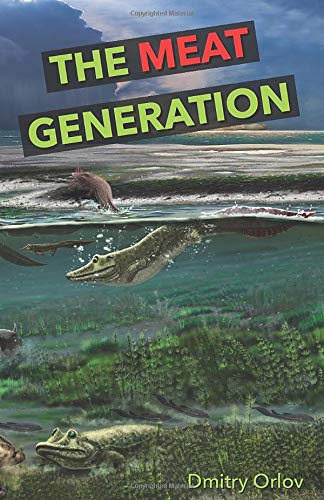 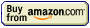 Regarding using a medical exemption, the author, who is a healthcare professional, writes:Medical ExemptionPlease consult a physician if seeking a medical exemption from vaccination. The following information is intended solely to guide your preparation for a medical consultation.Below is a list from the FDA (download the PDF here) that illustrates the potential side effects of the COVID-19 vaccines which are of concern: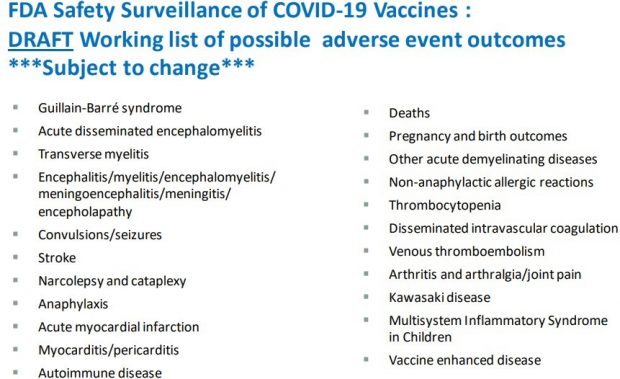 If you have any condition(s) on that list or are at risk for any condition(s) on that list, then you could have a medical reason to avoid vaccination. Pay particular attention to any autoimmune diseases such as Rheumatoid arthritis, and/or any conditions you may have related to inflammation. If you already have either, then one of these vaccines could make your condition worse.If you have ever had a severe vaccine reaction, anaphylactic shock from any cause (food or medicine), or even severe allergies from any cause, you could qualify for an exemption. In California, state health leaders just stopped using a batch of Moderna COVID-19 vaccines after allergic reactions at a San Diego vaccination site. This follows other documented problems with anaphylaxis elsewhere. As a known problem, this could be a good path to exemption if you are at risk.Plant Theatre Funky Ve...Best Price: $23.86Buy New $26.99 (as of 05:15 EST - Details)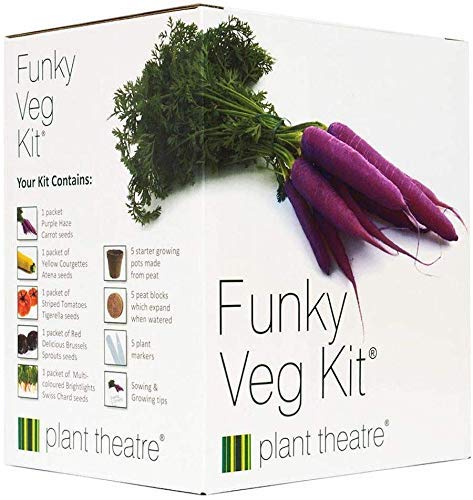 Religious Exemption:Certainly, the Harris-Obama regime is no respecter of religion, but the author makes these points and I pray all Christian readers—regardless of denomination—read the article in its entirety:As an Orthodox Christian, you qualify for a religious exemption to the Pfizer and Moderna vaccines. (Assuming the law / regulations where you are recongnize freedom of religion. If not, a medical exemption is a good back-up plan.) Be careful here, as using the wrong terminology can get you into an argument you might lose. In the case of both the Pfizer and Moderna vaccines, production of the vaccines was believed to have used cells that originated with an abortion. The cells, referred to as HEK 293s, were originally gleaned from a 1973 abortion in the Netherlands, and have since been reproduced in labs for various research purposes. If you attempt to use a religious exemption, you might be told that “a fetal cell line is not the same as fetal tissue.” Technically, that is correct – the vaccines do not use “fetal tissue” or “aborted tissue” or “baby tissue.”So, you may be told that there is a moral distinction between reproduced fetal cell lines and fetal tissue. You may even run up against quotes from Orthodox sources (scientists, theologians, priests, bishops) making the case that the remoteness of the connection to the abortion, and the perceived “greater good,” mean that Orthodox Christians can, in good conscience, take one of these vaccines…If you choose to seek a religious exemption for one that does, we recommend putting emphasis on the following points:·A connection to an abortion exists, no matter how far in the past·Abortion and the use of fetal cells derived from abortion are repugnant to Orthodox Christians and contrary to clear teachings of the Orthodox Church·These vaccines were developed and produced using human cells (lab cultivation of the particular cells used makes no moral difference)The Vegetable Gardener...Edward C. SmithBest Price: $4.76Buy New $2.99 ( as of 05:25 EST - Details)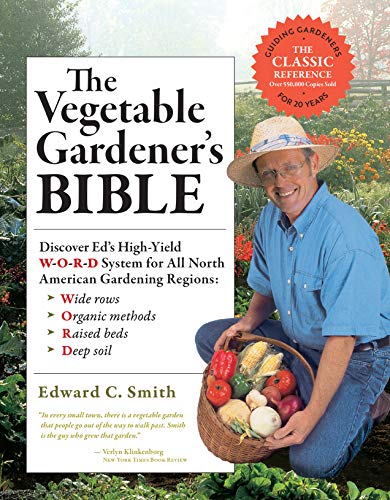 ·Your spiritual guidance in the Orthodox Church does not accept any of the arguments in favor of taking such a vaccine (You may be confronted with quotes from “Orthodox” sources supporting the vaccines. You need to ready. Make sure your actual spiritual father supports you on this before you need him.)·As an Orthodox Christian, you must respect the laws of God over the laws of men. To do otherwise is a grave sin.There May Still Be ConsequencesUsing one or both of these exemptions may keep you, or your children, from having to get one of these vaccines under certain circumstances. However, having the right to remain unvaccinated may not prevent all forms of discrimination. You may lose some of your rights, including the right to travel freely. There may be no getting around that, but as we noted, you are playing for time and who knows how things will go over the next few years.There is a lot of anxiety surrounding us in these dark times, but our hope is in God and not worldly things. We would like to leave you with the encouragement of St. Paisios the Athonite:“The answer to our anxiety is not drugs, alcohol, tranquilizers or psychiatric treatment. It will not be cured by Yoga, or some eastern meditation practice. The problem is that we have lost God at the center of our lives. Once we make our love for God the primary focus of our lives, and allow His Grace to work through us, then we will be comforted and embraced in His love—no matter what circumstance we encounter in life. All anxiety disappears. This is the aim of the Orthodox way of life: to put God first and seek the Holy Spirit. The anxieties of modern life are only symptoms of our separation from God.”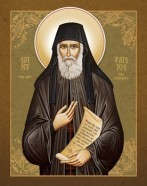 This video was posted on RT of a woman’s severe reaction after receiving the Pfizer vaccine, and no, CNN, Fox, MSNBC, NewsMax, OAN, CBS, ABC et al. did not report on it:For those readers who are white perhaps you can justify delaying receiving the vaccine because you wouldn’t want to show “white privilege.” I hope the information I’ve provided—both the profane, to begin with, ending with the sacred—is helpful in enabling you to make the right decision on the vaccine…for you.The Best of Yvonne LorenzoAudio Leaked from White House Shows DOJ Acknowledge Pro-Life Exemptions to MandateAudio Leaked from White House https://www.theepochtimes.com/facts-matter-oct-22-audio-leaked-from-white-house-shows-doj-acknowledge-pro-life-exemptions-to-mandate_4064232.htmlVaccine (and Mask) Legal ExemptionsTHREE-MINUTE LEGAL TIPS: COVID-19 VACCINE ROLLOUThttps://www.law.uw.edu/news-events/news/2021/legal-tips-vaccine-rollout Mask Exemption Cardhttps://drrimatruthreports.com/mask-exemption-card 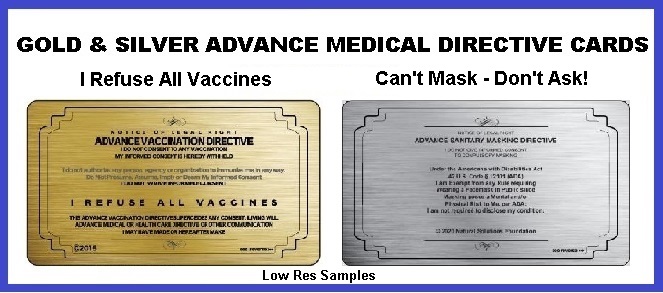 No Exemption for Rare Medical Conditions in BC’s New Proof-of-Vaccination Regime, Henry SaysNo Exemption for Rare Medical Conditions https://www.theepochtimes.com/no-exemption-for-rare-medical-conditions-in-bcs-new-proof-of-vaccination-regime-henry-says_3963007.htmlBritish Columbians anxious to return to a normal social and economic life will soon face one of the most stringent proof-of-vaccination systems in Canada, and there will be no exemption for those with rare medical conditions.At a press conference Monday, B.C. Provincial Health Officer Bonnie Henry said the strict measures were being introduced to get the province “through a risky period” of increased COVID-19 cases, and there would be no exemptions granted to the unvaccinated.“If there are those rare people who have a medical reason that they can’t be immunized—these are discretionary events that we are talking about, so they will not be able to attend those events through this period of high risk. There are no exemptions for other reasons as well,” Henry told reporters.Mask / Vaccine Exemption PapersMask/Vaccine Exemption Needed?https://enableair.comCoupon code O1M1Hi all! This is for ALL Canadians not just BC.  A lot of people have been messaging me over the past couple of months who need mask and/or vaccine EXEMPTION letters from a doctor. I'm now allowed to tell you that www.enableair.com Is available once again for you!  Use referral code O1M1. The first letter is an O not a zero.Mask Exemption CardsMask Exemption Cardshttps://www.actforcanada.ca/l/mask-exemption-cards/ NEW! Get Your “I Am Exempt!” COVID-19 Mask Exemption buttonhttps://www.rebelnews.com/new_get_your_i_am_exempt_covid_19_mask_exemption_button Mask Exemptionshttps://www.rebelnews.com/mask_exemption Print your Own Face Mask Exempt Cardhttps://truthbits.blog/2020/07/03/face-mask-exempt-card/ Legal Mask Exemptionshttps://cnps.ca/article/mask-exemptions/Mandatory Masks and Human Rightshttps://bchrc.net/mandatory-masks-and-human-rights/ No Face Mask? No Lanyard? Then GET LOST....No Shopping for Youhttps://brandnewtube.com/watch/no-face-mask-no-lanyard-then-get-lost-no-shopping-for-you_N1pKymeTrpZ4dUt.htmlKnow Your Rightshttps://www.rebelnews.com/mask_exemption Maskless AdventuresI Decided Recently to Stop Wearing a Face Mask in Public https://www.lewrockwell.com/2021/03/michael-s-alford/adventures-in-unmasking/ Pine Needle Tea???HUGE! IS PINE NEEDLE TEA THE ANSWER TO COVID VACCINE SHEDDING? SURAMIN, SHIKIMIC ACID AND SCIENCE???https://www.bitchute.com/video/mrSkpfzQ9lxu/ Is Pine Needle Tea the Answer to Covid Vaccine Shedding / Transmission?https://www.naturalnews.com/2021-05-09-is-pine-needle-tea-the-answer-to-covid-vaccine-shedding-suramin-shikimic-acid.html Pine Needle Tea: How to Make It & Benefitshttps://www.organicfacts.net/health-benefits/herbs-and-spices/pine-needle-tea.html Online sellers like Amazon.ca, Etsy.com and E-bay.com .ca sell Pine Needle Tea already prepared. Just make sure, they're of the bright green variety!Amazon.ca Pine Needle Tea https://www.amazon.ca/s?k=pine+needle+tea&ref=nb_sb_noss_1Etsy: Pine Needle Tea https://www.etsy.com/listing/893363393/natural-pine-needle-tea Ebay.ca https://www.ebay.ca/sch/i.html?_from=R40&_trksid=p2380057.m570.l1313&_nkw=pine+needle+tea&_sacat=0Fennel Seedshttps://www.brighteon.com/7cb1a48c-e414-480b-b986-b419568a0ff3 ???Vaccine Shedding and Sterility???Dr. Lee Merritt Warns About Covid Vaccine Shedding and Transmissionhttps://www.brighteon.com/2141d545-de69-4795-8749-0c43fe6e3484 Dr. Christiane Northrup Gives New Details on Covid Vaccine Shedding/Transmissionhttps://www.brighteon.com/2aaed9bc-aa22-4da2-bdf8-2b0f2059983aPine Needle Tea Make Quercetin yourself from citus fruit pealing’sPossible Male Sterility and Prostate Cancerhttps://humansarefree.com/2021/06/infertility-prostate-cancer-in-men-jabbed-with-covid-vaccines.html How to Protect Yourself from Vaccinated infected People!How to Protect Yourselfhttps://www.librti.com/page/view-post?id=334 Pfizer Document Admits Vaccine Transmits to The Unvaccinated - 5 minutesPfizer Clearly Showing That There Is a Link to Vaccinated Individuals and Associated Side Effects That Non-Vaccinated People Will Inherit Second Hand from a Vaccinated Personhttps://www.bitchute.com/video/UCgdIRtHuxyJ/COVID FAKE VACCINE VACCINATED OR INJECTED PEOPLE CAN SHED OR SPREAD A NEW MORE VIRAL VERSION OF VIRUS TO FAMILY AND OTHERS CLOSE TO THEM! The American JournalPfizer Document Admits Vaccine Transmits to The Unvaccinated - 5 minutesA caller enlightens Harrison to a document by Pfizer clearly showing that there is a link to vaccinated individuals and associated side effects that non-vaccinated people will inherit second hand from a vaccinated person. Pfizer calls it Occupational Exposure.Jon Rappoport Mentioned in the Video Has Many Articles Which You Can Research:https://phibetaiota.net/2020/06/jon-rappoport-dangerous-nano-particles-contaminating-many-vaccines-groundbreaking-study/Dr Andrew Kaufman Is Also Mentioned:https://thebigvirushoax.com/dr-andrew-kaufman#If You Want to Hear More About Transmissions, David Icke Has a Video Here:https://www.bitchute.com/video/6r4fMS6aQ9Kn/Nurse Warns, “Stay Away from Vaccinated People”Things Just Get Stranger & Stranger. Do We Now Really Have to Keep Away from the Vaxxed?https://digitalwarriorproductions.com/keep-away/ Stay Away from Vaccinated PeopleMANY DOCTORS AND NURSES SPEAK OUThttp://www.truthunmasked.org/p/stay-away.html Vaccinated People CAN Shed ‘Something’Johns Hopkins University Confirms That ‘Self-Spreading’ Vaccines Are Realhttps://humansarefree.com/2021/05/johns-hopkins-university-self-spreading-vaccines-real.html Documented Proof of Self-Spreading Vaccines! Pfizer Admits It’s in The Covid Vaxx! Depopulation? (May 12th, 2021)https://restrictedrepublic.com/programs/documented-proof-of-self-spreading-vaccines-pfizer-admits-its-in-the-covid-vaxx-depopulation-mp4-cc7213 Protocol https://cdn.pfizer.com/pfizercom/2020-11/C4591001_Clinical_Protocol_Nov2020.pdf (See pg. 67) Global Catastrophic Biological Risks https://jhsphcenterforhealthsecurity.s3.amazonaws.com/181009-gcbr-tech-report.pdf. (See Pg. 45-47) It’s ‘Entirely Possible’ Vaccine Campaigns ‘Will Be Used for Massive-Scale Depopulation’: Former Pfizer VPhttps://www.lifesitenews.com/opinion/former-pfizer-vp-to-aflds-entirely-possible-this-will-be-used-for-massive-scale-depopulationAre We Being Set Up for Mass Depopulation???https://articles.mercola.com/sites/articles/archive/2021/05/15/planet-lockdown.aspx May 15, 2021, STORY AT-A-GLANCE Michael Yeadon, Ph.D., a life science researcher and former vice-president and chief scientist of allergy and respiratory research at Pfizer, fears the combination of vaccine passports and booster vaccines against SARS-CoV-2 variants may be part of a mass depopulation agendaMass Extermination Event Cominghttps://www.bitchute.com/video/AVNa8iyIgwFH/ COMPLETELY BLANK PACKAGE INSERT WITH A NEW BOX OF J&J VACCINE. YOU HAVE TO SEE THIShttps://www.bitchute.com/video/veREM17I9j16/A Simple Breakdown of the Ingredients in the COVID Vaccineshttps://www.hackensackmeridianhealth.org/HealthU/2021/01/11/a-simple-breakdown-of-the-ingredients-in-the-covid-vaccines/Comorbidities and Other Conditionshttps://www.cdc.gov/nchs/nvss/vsrr/covid_weekly/index.htm#Comorbidities Justice Department Announces Largest Health Care Fraud Settlement in Its Historyhttps://www.justice.gov/opa/pr/justice-department-announces-largest-health-care-fraud-settlement-its-historySterilization from COVID VaccineDoctors Warn That Pfizer Covid Vaccine Could Cause Sterilization https://healthandmoneynews.wordpress.com/2020/12/02/head-of-pfizer-research-covid-vaccine-is-female-sterilization/ No Longer AvailableThe vaccine contains a spike protein (see image) called syncytin-1, vital for the formation of human placenta in women. If the vaccine works so that we form an immune response AGAINST the spike protein, we are also training the female body to attack syncytin-1, which could lead to infertility in women of an unspecified duration.Not part of the original article but a comment…. After a little research it turns out that Syncytin-1 is also present in sperm, so it’s not only Women that will be sterilized but Men as well.Syncytin-1 and Its Receptor are Present in Human Gametes https://www.researchgate.net/publication/261257414_Syncytin-1_and_its_receptor_is_present_in_human_gametesHead of Pfizer Research: COVID Vaccine is Female Sterilizationhttp://tapnewswire.com/2020/12/a-quick-glance-at-the-small-print-spells-danger/Media Urges Men to Freeze Their Sperm Before Taking the COVID Vaccinehttps://washingtonwatch.org/wtf-mainstream-media-urges-men-to-freeze-sperm-before-getting-covid-19-vaccine-due-to-infertility-concerns/ Note That the Vaccine Vested Interest Claims That This Post is ‘FAKE NEWS’ Such as:https://www.ibtimes.sg/fact-check-did-pharma-research-head-say-pfizer-covid-19-vaccine-causes-female-sterilization-53921 are desperate attempts to obfuscate a GLARING issue that COULD happen.The Doctors are just pointing out that the vaccine has NOT been adequately tested to eliminate (or quantify) the risk of sterilization (as well as many other potential health issues).The Vaccine Vested Interest is doing everything they can to get the vaccines out into the public…before the public learns that the whole pandemic hysteria is just a (finally) successful propaganda campaign (previous attempts were SARS, MERS, Swine Flu, etc.) to take a ‘common cold du jour’ and hype it into the stratosphere to accomplish a Communist One World Government…With TOTAL CONTROL of every person on the planet…And make trillions of dollars while doing it.There have been NO ‘excess deaths’ according to the CDC’s own data.  Normal deaths (from heart disease, etc.) were just reclassified as COVID deaths.For MOST people who get infected, this SARS-CoV-2 virus causes symptoms (COVID-19) so mild that they need to be tested to even know they WERE infected.We now know that SARS-CoV-2 is likely the mildest common cold virus known to man and the possibility of dying (IF TREATED PROPERLY) is so near to zero that you have a greater chance of dying in a car crash than from this disease.COVID-19 Vaccines Could Cause SterilizationTop EU Scientist Warns COVID-19 Vaccine Linked to Sterilization of Womenhttps://www.infowars.com/posts/top-eu-scientist-warns-covid-19-vaccine-linked-to-sterilization-of-women/ Vaccine Will Only Sterilize 60% to 70% of the PopulationProfessor Slips Up on Camera! The mRNA Vaccine Is Expected to Sterilize 60 to 70% of Us! Retweet!!https://twitter.com/epigwhisp/status/1337168751528054785 Head of Pfizer Research: COVID Vaccine is Female SterilizationHead of Pfizer Research: Covid Vaccine Is Female Sterilizationhttps://principia-scientific.com/head-of-pfizer-research-covid-vaccine-is-female-sterilization/ The vaccine contains a spike protein called syncytin-1, vital for the formation of human placenta in women. If the vaccine works so that we form an immune response AGAINST the spike protein, we are also training the female body to attack syncytin-1, which could lead to infertility in women of an unspecified duration.On December 1, 2020, the ex-Pfizer head of respiratory research Dr. Michael Yeadon and the lung specialist and former head of the public health department Dr. Wolfgang Wodarg filed an application with the EMA, the European Medicine Agency responsible for EU-wide drug approval, for the immediate suspension of all SARS CoV 2 vaccine studies, in particular the BioNtech/Pfizer study on BNT162b (EudraCT number 2020-002641-42).Dr. Michael Yeadon, former CSO and VP, Allergy and Respiratory Research Head with Pfizer Global R&D and Co-Founder of Ziarco Pharma Ltd, talks about his grave concerns about the mRNA Injection.THE DANGERS OF THE MRNA INJECTIONhttps://www.bitchute.com/video/N4QM6ccE8RBY/?fbclid=IwAR0SEzaBcbn12Yih1adsJuWZmKxkMMYh8-BYeejD0WuB-FXRZc3Vb-z6hA4 Former Pfizer VP: ‘Your Government Is Lying to You in A Way That Could Lead to Your Death.’ by Patrick Delaneyhttps://www.lifesitenews.com/mobile/news/exclusive-former-pfizer-vp-your-government-is-lying-to-you-in-a-way-that-could-lead-to-your-deathProf Dolores Cahill - The mRNA Injection Is Like a Death Switch???Death Switch https://www.librti.com/page.php?i=item&id=123248Reiner Fuelmich, Dr Roger Hodkinson - Important Info on the Vax???Important Info on the Vaccinehttps://www.librti.com/page.php?i=item&id=120346Spike Protein & Immune Escape - Dr Robert Malone (Inventor mRNA Vaccines), PhD Bret WeinsteinSpike Protein & Immune Escapehttps://www.brighteon.com/fc163ab1-82f9-4f2b-b921-7b877923f315DR. HODKINSON INTERVIEW - COVID-19 VACCINES, INFERTILITY & SPIKE PROTEIN DANGERSJoining me today is Dr. Hodkinson, here to discuss the dangers of the COVID-19 vaccines, the possibility of infertility, and the very real concerns about the vaccine-induced spike proteins and what new scientific research is clearly suggesting about their risks to your health.Source Links:Circulating SARS-CoV-2 Vaccine Antigen Detected in the Plasma of mRNA-1273 Vaccine Recipientshttps://academic.oup.com/cid/advance-article/doi/10.1093/cid/ciab465/6279075Origin of Covid — Following the Clueshttps://nicholaswade.medium.com/origin-of-covid-following-the-clues-6f03564c038The SARS-CoV-2 Receptor ACE2 Expression of Maternal-Fetal Interface and Fetal Organs by Single-Cell Transcriptome Studyhttps://journals.plos.org/plosone/article?id=10.1371/journal.pone.0230295Tissue Distribution of ACE2 Protein, the Functional Receptor for SARS Coronavirus. A First Step in Understanding SARS Pathogenesishttps://www.ncbi.nlm.nih.gov/pmc/articles/PMC7167720The Protein Expression Profile of ACE2 in Human Tissueshttps://www.embopress.org/doi/full/10.15252/msb.20209610ACE2 Receptor Expression in Testes: Implications in Coronavirus Disease 2019 Pathogenesishttps://www.ncbi.nlm.nih.gov/pmc/articles/PMC7314215SARS-CoV-2 Infection Risk Assessment in the Endometrium: Viral Infection-Related Gene Expression Across the Menstrual Cycle https://www.fertstert.org/article/S0015-0282(20)30597-5/pdfVaccines & Vaccinationhttps://medcraveonline.com/IJVV/IJVV-04-00072https://ijvtpr.com/index.php/IJVTPR/article/view/23/46404 Not FoundEXCLUSIVE! @Johnheretohelp | COVID Plan, Fauci, Gates EXPOSED in Genocidal Plot for Mass MurderDr. Jonathan McGreevey Revealed That He Had Engineered a Virus That Would Have Sterilized Up to 95% of Males, 35% of Femaleshttps://rumble.com/viyfn1-exclusive-johnheretohelp-covid-plan-fauci-gates-exposed-in-genocidal-plot-f.html EXCLUSIVE! @Johnheretohelp | COVID Vaccines EXPOSED! Who's Behind the Plan for Mass Murder?https://rumble.com/viyggr-exclusive-johnheretohelp-covid-vaccines-exposed-whos-behind-the-plan-for-ma.html 404 - Video is Not FoundTHE COVID (NOT A) "VACCINE" WARNING'S COLLECTION & THE MURDER OF MILLIONS FOR TRILLIONS AND CONTROLVACCINE" WARNING'S https://librti.com/page/view-video?id=1013First published at 03:01 UTC on September 12th, 2021.#Covid-coronavirus-vaccine #vaccination-deaths-injuries #agenda-21-depopulation Real medical doctors blowing the whistle like never before, real scientists, real genetic specialists all warning everyone in this video of multiple clips, that these Big Pharma, crispr gene editing and nanotechnology, graphene oxide nanoparticles filled, multiple viruses and deadly ingredients cocktail of lethal and deadly poisons technology, deceptively labelled as covid-19 (aka influenza) vaccine injections are NOT VACCINES! They are a newly created, hastily manufactured within 10 short months which many vaccines take up to 10-15 years to create.These experimental deadly lethal injections were specifically designed to cause maximum carnage, terrible illnesses, horrific injuries, sterilization of men and women, birth defects and miscarriages, heavy menstrual bleeding and a slow agonizing death to unsuspecting, naive and mainstream media misinformed victims. This will be one for the history books with the coming Nuremberg 2 trials. A dark and ugly chapter of rewritten history that will be historically monumental. A global Holocaust. God be with all the millions and soon billions of victims including children.“Vaccine” Murder Charges Accepted by Prosecutors, Officials Intentionally Killed PatientsVaccine” Murder Charges Accepted by Prosecutors https://librti.com/page.php?i=item&id=222128Catch every segment of the show at StewPeters.TVWe still don’t know the true origins of Covid-19, but if you had a conspiracy theory that it was created to destroy freedom in all English-speaking countries, it wouldn’t be a bad theory. Because everywhere the English language is spoken, it seems, centuries of freedom have been obliterated in the name of containing a virus that most people are at near-zero risk from. In Canada, the police will show up at your church on Easter to shut down services. In Australia, people were banned from leaving the country or crossing state lines. They’ve gone through multiple waves of strict lockdowns. They force people to download phone apps to confirm they’re where they say they are. Police will even walk up and inspect your coffee cup to make sure it really has coffee, to ensure that you’re actually allowed to pull your mask down outside.And then there’s the United Kingdom, which has some of the most horrifying behavior of all.Just like New York state here in the U.S., the U.K. had an extremely deadly ‘first wave” of coronavirus, and it fell disproportionately on senior care facilities, where deaths were absolutely off the charts in April and May of 2020. But were the seniors there dying of Covid or of government misconduct? One thing that is now confirmed is that doctors in British care facilities instituted a blanket “Do Not Resuscitate” orders for all patients under their care during the outbreaks. You heard that right. Without doing anything at all to assess individual patients, they just decided that if any patients stopped breathing, they’d simply let them die.Now, all of that is under investigation. They’ve found evidence that thousands of patients admitted to the hospital were almost immediately tagged with DNR orders.And these orders were especially likely to be given to patients who were disabled in some capacity, including if they had an intellectual disability that made them unable to consent to a DNR order.It’s not hard to figure out what was happening. British doctors and health administrators and possible government officials were making the decision to let the weak and undesirable die off rather than trying to save them. These aren’t wild theories; we know this happened. You can read about it in the major British newspapers if you want.But what if it goes even further than that?AJ Roberts is a 15-year veteran of the British Army and now hosts the AJ Roberts show. He says he has incriminating evidence against former British Minister of Health Matt Hancock. He says that under Hancock, Britain’s socialist health care system ordered care homes to use drugs like Midazolam and Morphine, which instead of saving patients’ lives actually caused their deaths.These government-induced deaths were then blamed on coronavirus and used to force the public to accept mask mandates, universal vaccination, and everything else.Dr. Warns About InfertilityInfertility & Spike Protein Dangershttps://www.thelastamericanvagabond.com/dr-hodkinson.../Spike Proteins There are serious indicators that need to be watched, like the gene therapy spike proteins that accumulate in the ovaries and testesSpike protein accumulates in organs | Socrates Wellness InstituteOnce the spike protein mRNA is injected into your body, it circulates to every critical organ, invading cells to make defective copies, thus causing dysfunctionhttps://socrates-wellness-institute.com/the-mrna-that-creates-the-spike-protein-accumulates-in-ovaries-and-other-bodily-organs/In the meantime, the CDC just got caught LYING (miss-using statistics).BUSTED! CDC DATA: 82% OF PREGNANT WOMEN WHO GOT AN EARLY MRNA JAB MISCARRIED. CDC SCIENTISTS: IT’S JUST 12%Less decency and honesty in science than in politics, these days. I didn’t think there’s a few levels below politics.https://tinyurl.com/yjgg955mIs it possible that, since they manage to fool most people, that they still think that NO ONE will catch their lies?COVID-19 “Vaccine” Bioweapons Update on Spike Proteins being Transmitted from Vaxxed to Unvaxxed People - Vaccine ImpactA couple of weeks ago we published the video round-table discussion with 5 medical doctors on the issue of people receiving the COVID-19 injections transmitting something, somehow to those people who have not received the shots. Most of the reports have been coming from women who have reported menstruation difficulties, heavy bleeding, miscarriages, and reduction of breast milk. Dr. Larry Palevsky, Dr. Sherri Tenpenny, Dr. Christiane Northrup, Dr. Carrie Madej, and Dr. Lee Merritt were the participants in the discussion, and since publishing their video on April 25th, at the time of publication of this article, it has been viewed by over 777,000 people in the Health Impact News network. As one can imagine, their video has spurred a lot of discussion and research into this matter, and I would like to summarize some of what others have discovered about these bioweapons, incorrectly called "vaccines," in this article.https://vaccineimpact.com/2021/covid-19-vaccine-bioweapons-update-on-spike-proteins-being-transmitted-from-vaxxed-to-unvaxxed-people/May the blessings beHorrifying Abuse of Pregnant Women???"Atrocity" and "Shameful"https://www.brighteon.com/fc2aa0fe-eae0-4c32-bc23-47e6b6ab9d97 Dr. Peter McCullough warns: Covid vaccinations of pregnant women an "atrocity" and "shameful"Note: Movie:  Children of MenWhat happens when most women can’t have babies?THE DISAPPEARING MALE - THE COMMON CHEMICALS THAT ARE MAKING MEN INFERTILETHE COMMON CHEMICALS THAT ARE MAKING MEN INFERTILEhttps://www.librti.com/page.php?i=item&id=97782This is why I got rid of all plastics in our kitchen several years ago.Plastic bowls and utensils all leach BPA chemicals and the BPS plastics they say are BPA free are even worse than BPA plastics. It is best to avoid all plastics. Substitute your kitchen food preparation items with glass, wood or stainless steel... Try to buy your foods in glass containers or wrapped in paper. (meats)TROUBLING SCIENCE EMERGING ON SPIKE PROTEIN The Alarm About the #Covid Vaccine Spike Proteinshttps://www.bitchute.com/video/jUBRHTZ2ukC7/?fbclid=IwAR2JPMsSAJeidxsD5GvEK1KQwkpkWCfeEWWT4o9MlPYIZK7LhoyLJ0BVVqo Doctor on COVID Vax: "We Screwed-Up. We Didn't Realize the Spike Protein is a TOXIN"???"We Screwed-Up”https://www.brighteon.com/3d683a15-fc3d-432d-a057-3313969eb075 Does this mean everyone vaccinated is manufacturing their own Spike Protein Toxins in their own bodies?Audio from a radio show has emerged wherein Dr. Byram Bridle reveals the scientists behind the COVID-19 "Vaccine" made a terrible mistake.Prof. Delores Cahill, Spike ProteinNext Plandemic On its Wayhttps://www.librti.com/page.php?i=item&id=210168Viral Shedding:  Women Miscarrying and SterilizationBut how do we protect people from this shedding if we don’t know what they are shedding... RNA, viruses, which viruses and can the sinister RNA be shedThat is a very good question…  And bothers me too.  There is the thought that the unvaccinated will need to protect themselves from the vaccinated (generally) because it’s the vaccinated that drive the mutations to be a ’stronger’ virus… Kinda like when too many antibiotics makes super bacteria.But… In Israel They Are Already Seeing That the Vaccinated Are Getting Sick at 8x Greater Rate from the South African Variant.https://www.foxnews.com/health/israel-covid-19-study-south-africa-variant-pfizer-vaccineSo, score one for our immune systems being stronger than the vaccines… AND more versatile if we don’t mess with it, as pointed out by Geert Vanden Bosschehttps://www.brighteon.com/6ece5d11-2b16-4eca-863a-7802dfdafb46When you FORCE the immune system to make SPECIFIC antibodies, you make the non-specific antibodies less available, making you more susceptible to variants… As is happening in Israel.One reason children have almost total immunity to SARS-CoV-2 is because of the nonspecific antibodies.  So, I’m thinking it’d be good to figure out ways to increase THAT part of our immune systems.As for shedding, in the case of the SARS-CoV-2, there is NO shedding if the blood oxygen levels are up.  In the case of the vaccine… I don’t think it sheds… But I do not know for sure.  I hope not because I’m surrounded by the vaccinated.Johns Hopkins University Confirms That ‘Self-Spreading’ Vaccines Are RealA Johns Hopkins University (JHU) Paper Explains How Self-Spreading Vaccines Work to Spread Through Both Vaccinated and Unvaccinated Populations by Designhttps://humansarefree.com/2021/05/johns-hopkins-university-self-spreading-vaccines-real.htmlMost Americans are saying no to Wuhan coronavirus (Covid-19) vaccinesdespite the deep state’s best efforts to sway them. It may not matter, though, because the jabs could be self-spreading, meaning the vaccinated could be effectively vaccinating the unvaccinated simply by “shedding” it onto them.A Johns Hopkins University (JHU) paper explains how self-spreading vaccines work to spread through both vaccinated and unvaccinated populations by design.Even if you forego the jab, in other words, you could still end up becoming vaccinated if someone you come into contact with was recently injected.Ironically, this makes vaccinated people the true “superspreaders” who are putting society at riskLethal Injection Danger to the UnvaccinatedInjection Dangerhttps://brandnewtube.com/watch/lethal-injection-danger-to-the-unvaccinated_jXLQ3lI5CLBSVcy.htmlFreeze SpermMedia Urges Men to Freeze Their Sperm Before Taking the COVID Vaccinehttps://washingtonwatch.org/wtf-mainstream-media-urges-men-to-freeze-sperm-before-getting-covid-19-vaccine-due-to-infertility-concerns/ Women’s Fertility CompromisedUrgent Video Start at 43:15- Vaccines Are Causing Major Problems with Women's Fertility and Cycleshttps://www.librti.com/page/view-video?id=319 NURSE WARNS STAY AWAY FROM VAXXED PEOPLE (8 Minutes)https://www.bitchute.com/video/maE077DlFlgA/‘Vaccine’ Induced Sterilization AgendaReprogramming Females: Sterilization of Most US Girls and Women is the Next Phase for mRNA Vaccine “Technology”https://www.naturalnews.com/2021-04-21-reprogramming-females-sterilization-girls-women-mrna-vaccine-technology.html “Vaccine Leaving a Trail of Devastated Mothers”Whistleblower Reveals Many Pregnancy Complications Following Experimental COVID Injectionshttps://healthimpactnews.com/2021/whistleblower-reveals-many-pregnancy-complications-following-experimental-covid-injections-vaccine-leaving-a-trail-of-devastated-mothers/ UK Government Changes Recommendations on Pregnant Women Getting Experimental COVID Injections Causing at Least 20 Miscarriages So Farhttps://healthimpactnews.com/2021/uk-government-changes-recommendations-on-pregnant-women-getting-experimental-covid-injections-causing-at-least-20-miscarriages-so-far/ Pregnant Women Should Not Get a COVID VaccineReports of Adverse Events Following COVID-19 Vaccinationhttps://articles.mercola.com/sites/articles/archive/2021/04/21/pregnant-women-covid-vaccine.aspxWomen of childbearing age have virtually no risk of dying from COVID-19, their fatality risk being a mere 0.01%, so they are unlikely to reap any significant benefit from a COVID-19 vaccine, which does not prevent you from contracting and spreading SARS-CoV-2CDC Recommends Pregnant Women Get a COVID-19 VaccineCDC Recommends That Pregnant People Receive the COVID-19 Vaccinehttps://www.theepochtimes.com/mkt_morningbrief/cdc-recommends-pregnant-women-get-a-covid-19-vaccine_3789564.htmlThe Centers for Disease Control and Prevention (CDC) is recommending that pregnant women receive a COVID-19 vaccination.“CDC recommends that pregnant people receive the COVID-19 vaccine. We know that this is a deeply personal decision, and I encourage people to talk to their doctors or primary care providers to determine what is best for them and for their baby,” Dr. Rochelle Walensky, the health agency’s head, said in a virtual briefing on April 23.CDC Officially Recommends COVID Jab for Pregnant WomenCOVID Jab for Pregnant Womenhttps://humansarefree.com/2021/05/cdc-recommends-covid-jab-for-pregnant-women.htmlThe beyond conflicted U.S. Centers for Disease Control and Prevention has struck again: Pregnant women are now urged to get the COVID-19 gene manipulation jab, based on preliminary findingsResearchers Call for Halt on COVID-19 Vaccines for Pregnant Women After Re-analysis of CDC StudyResearchers Call for Halt on COVID-19 Vaccines for Pregnant Women https://www.theepochtimes.com/mkt_morningbrief/researchers-call-for-halt-on-covid-19-vaccines-for-pregnant-women-after-re-analysis-of-cdc-study_4081606.htmlTwo researchers say countries should halt the administration of COVID-19 vaccines to pregnant and breastfeeding women after re-analyzing a study performed by Centers for Disease Control and Prevention (CDC) researchers.The study in question, published in the New England Journal of Medicine in April, has been used by the CDC and health agencies in other countries to justify vaccination recommendations to pregnant women and new mothers.“A U.S. study of over 35,000 women who were pregnant and had an mRNA COVID-19 vaccine showed that the side effects following vaccination were very similar in those who were pregnant when compared to those who were not,” the Australian government says in a guide (pdf) to COVID-9 vaccination for women.The study, though, was corrected last month after concerns were raised by a researcher in Belgium. The CDC scientists acknowledged they should have made clear that they could not accurately calculate a risk estimate for miscarriages because follow-up data was not yet available for most of the women.The correction resolved some of the issues, but there are still more, according to Dr. Simon Thornley, a senior lecturer in the University of Auckland’s Section of Epidemiology and Biostatistics, and Dr. Aleisha Brock, another researcher in New Zealand.“The article’s conclusions haven’t changed substantially as we believe is warranted from our re-analysis of the association related to early exposure to the vaccine in pregnancy, which indicates a substantially increased risk from background,” Thornley told The Epoch Times in an email.Thornley and Brock re-analyzed the data and calculated the incidence of miscarriages in the first trimester was actually 82 percent to 91 percent in a paper (pdf) published in Science, Public Health Policy, and the Law.Of the 827 pregnancies reported through the V-Safe registry, operated by the CDC, 712 resulted in a live birth. Nearly all of them were among women who were vaccinated in the third trimester. Of the other pregnancies, 104 resulted in miscarriage. Most of those occurred before 13 weeks of gestation.Using data from the study and several estimates, the New Zealand researchers calculated that spontaneous abortions occurred in 81.9 percent to 91.2 percent of the women who were vaccinated before 20 weeks of gestation.“We question the conclusions of the Shimabukuro et al. study to support the use of the mRNA vaccine in early pregnancy, which has now been hastily incorporated into many international guidelines for vaccine use, including in New Zealand,” the researchers said.“The assumption that exposure in the third trimester cohort is representative of the effect of exposure throughout pregnancy is questionable and ignores past experience with drugs such as thalidomide. Evidence of safety of the product when used in the first and second trimesters cannot be established until these cohorts have been followed to at least the perinatal period or long-term safety determined for any of the babies born to mothers inoculated during pregnancy,” they added.Pfizer, it was noted, says on its vaccine’s label that the available data on the vaccine “administered to pregnant women are insufficient to inform vaccine-associated risks in pregnancy.”The CDC researchers concluded their findings didn’t show any obvious safety signals among pregnant women who received the Pfizer or Moderna vaccines. They said their findings did not necessarily represent the position of the CDC, but the agency links to the study on its website and used it to promote vaccination in pregnant women, and a query sent to the study’s main author was forwarded to a CDC spokeswoman, who pointed to an August statement regarding the study.“We are aware that some of the data has been used to calculate a higher rate of miscarriage,” the agency said at the time. “This is not an appropriate calculation based on the data available because more than 1,000 pregnancies were ongoing, and their outcome data was not available at the time of the report. About 10–25% of known pregnancies end in miscarriage. CDC experts will continue to study the effects of COVID-19 vaccination on pregnancies and closely monitor any safety concerns.”The spokeswoman also referred to two research letters regarding pregnant women and COVID-19 vaccines that have since been published. One was from CDC researchers who said the estimated risk of miscarriages following vaccination was within the range of total miscarriages, regardless of cause. The other, from outside researchers, studied CDC data and reached a similar conclusion.“These findings are reassuring and can help inform discussions about COVID-19 vaccination during pregnancy between pregnant people and their healthcare providers,” the spokeswoman said, adding that “growing evidence about the safety and effectiveness of COVID-19 vaccination during pregnancy demonstrates that the benefits of receiving a COVID-19 vaccine outweigh any known or potential risks.”Hong Sun, the researcher in Belgium who pointed out the original problem with the early CDC study that prompted a correction, told The Epoch Times that he didn’t agree with Thornley and Brock’s re-analysis.“While I also suggest removing the 700 cases from the dominator, I also consider such an equation is no longer valid, in other words, it is not possible to calculate an accurate rate of spontaneous abortion rate with the given data, and this view is acknowledged by CDC. In [the CDC’s] follow-up study, a more reasonable rate is calculated and I consider it is a fair estimation,” he said in a LinkedIn message.The CDC recommends pregnant women get a COVID-19 vaccine, with few exceptions.Thornley is not so sure. He said the studies do show no increased risk in getting the vaccine but there are some questions regarding the selection of participants.“There are at least some questions related to the selection of participants which are an issue for case-control studies, compared to a cohort analysis such as that found in the CDC data. The data which addresses this issue of safety, particularly with regard to exposure to mRNA vaccines early in pregnancy is sparse, from published evidence, and I would question anyone who believes it is in any way conclusive,” he told The Epoch Times.“Since the risk of fatality or severe outcome following COVID-19 infection is generally extremely low for younger people, including those who are pregnant, we caution against the use of the vaccine, given the substantial uncertainty that exists,” he added.Brazilian States Suspend AstraZeneca’s COVID-19 Vaccine for Pregnant Women After DeathSeveral Brazilian States on Tuesday Halted the Use of AstraZeneca’s COVID-19 Vaccine for Pregnant Womenhttps://www.theepochtimes.com/mkt_morningbrief/brazilian-states-suspend-astrazenecas-covid-19-vaccine-for-pregnant-women-after-death_3811552.htmlSeveral Brazilian states on Tuesday halted the use of AstraZeneca’s COVID-19 vaccine for pregnant women after a woman who had received the vaccine died, according to a report.ANVISA, the countries’ National Health Surveillance Agency, recommended the “immediate suspension” of the vaccine for pregnant women in a statement issued late on Monday, without providing many details.The health regulator cited that the recommendation was the result of “constant monitoring of adverse events related to COVID vaccines in use in the country.”COVID-19 and StillbirthsDoctors Investigate Several Stillbirths Among Moms with COVID-19https://www.the-scientist.com/news-opinion/doctors-investigate-several-stillbirths-among-moms-with-covid-19-68703 If the SARS-CoV-2 virus can cause still births, what about the vaccine?Dr Carrie MadejDr Carrie Madej on Vaccineshttps://www.bitchute.com/video/Zhrgmx5ThpIT/1:00 Dr Carrie Madej.  COVID vaccines are designed to change our DNA4:10 Bill Gates Moderna introduction… 6:00 Microneedle ‘platform’8:00 Hydrogel from Darpa 10:00 connected to artificial intelligence11:00 ID 202011:40 On Demand drug delivery13:10 Manipulate the genome can be permanent13:40 Bill Gates as the drug pusher17:20 Bill Gates doubled his income in one year with vaccines19:40 Severe side effects of vaccines20:30 Vaccine injuries hidden27:40 VAXXED video banned everywhere30:00 The vaccine ‘kill switch’ plan (first get rid of the poor and desperate…)35:40 Dr. Carrie, follow the money, depopulation agenda38:20 Gene extinction technology          Rush and force a vaccine if there are no known treatment38:40 No liability 40:30 There ARE known treatments, but they are being actively suppressed44:57 Medical Doctors speaking up51:50 Sign up at stopworldcontrol.com for more information54:00 Warning from Dr. MadejCOVID Vaccine Hacks Your Cells to ‘Make’ the Vaccine.Pfizer’s Experimental Covid-19 Vaccine—What You’re Not Being Toldhttps://unlimitedhangout.com/2020/11/reports/pfizers-experimental-covid-19-vaccine-what-youre-not-being-told/ Pfizer And Moderna Covid-19 Injections Hijack Your Cell’s Ribosomes and Churn Out Toxic Proteins That Attack Your BodyPfizer and Moderna Covid-19 Vaccines Hijack Your Cell’s Ribosomes and Churn Out Toxic Proteins That Attack Your Bodyhttps://humansarefree.com/2021/06/pfizer-and-moderna-covid-19-injections-hijack-your-cells-ribosomes-and-churn-out-toxic-proteins-that-attack-your-body.htmlDr. Lee Merrit, Bio-Warfare & Weaponization of Medicine Amid CovidBio-warfare & Weaponization of Medicine Amid CovidIn this explosive interview with Senior Editor Alex Newman of The New American magazine, former president of the Association of American Physicians and Surgeons (AAPS) Dr. Lee Merrit explains her belief that America is currently facing what appears to be biological warfare. Whether the Communist Chinese released the COVID19 virus on purpose or by accident is impossible to know, but the implications are enormous. When it comes to the new vaccines, Dr. Merrit, a former military doctor who studied biological warfare, goes through previous animal studies on the technology and paints a dire picture. However, even though modern medical schools do not often teach it, there are ways to treat viral infections that are time-tested and effective, she concludes.  Help Us Bypass Big Tech Censorship by Posting This Video Everywhere!
Download Here:https://drive.google.com/file/d/169bDubnhyopohQmg8-WRmvEjYjpSwEPs/view?fbclid=IwAR2DFxcsefgxyEPa-V3L6VBPngmjftV9m9kRAMVD9ZwmHFoQt79ts1AzSyQ For More Information See AFLDS.comhttps://www.americasfrontlinedoctors.com AAPSOnline.orghttps://aapsonline.org Brazil President Bolsonaro Suggests Coronavirus Is Part of 'Biological Warfare' Coronavirus May Have Been Made in A Laboratory to Wage 'Biological Warfare'https://www.youtube.com/watch?v=IHJnYG8FlQIMark of the Beast Tagged Like an Animal - The Great AwakeningTagged Like an Animal https://brandnewtube.com/watch/mark-of-the-beast-tagged-like-a-animal-the-great-awakening_oB4F4nCMip1Jdt9.htmlMUST SEE! 100% PROOF THAT THE 666 MARK OF THE BEAST IS ABOUT TO BE UNLEASHED...666 MARK OF THE BEAST https://librti.com/page/view-video?id=1023QR CODES AND THE BEAST SYSTEMCanada Introduces Beast System with QR Codeshttps://www.librti.com/page.php?i=item&id=217202Weaponization of MedicineCreating Human 2.0https://www.librti.com/page.php?i=item&id=3782200:03-Children can now schedule their own COVID test2:13-How to Prepare for school, Children can Schedule their own Vaccine without Parental consent 4:49-Travel Restrictions, and you will need your Vaccination Passport5:20-New Images of COVID5:57-Trump may run for President in 20247:18-Australian Health Act08:11-They are really Pushing to get everyone Vaccinated16:12-They are Culling the Population, and Genetically Modifying those who are Left26:43-Look what they have done to the Word28:23- It’s Child abuse what they’re doing to the Kids 31:20-World War 3 has already startedHUMAN 2.0? A WAKE-UP ABOUT COVID19 VACCINE - DR. CARRIE MADEJ (A GOOD PLANDEMIC COMPANION VIDEO)A WAKE-UP ABOUT COVID19 VACCINEhttps://www.bitchute.com/video/Ofm3QnUjcIJT/New Study Compares Vaccinated Children to Unvaccinated ChildrenNew Study Compares Vaccinated Children to Unvaccinated Childrenhttps://www.collective-evolution.com/2020/12/04/new-study-claims-vaccinated-children-appear-to-be-significantly-less-healthy-than-unvaccinated/ Unvaccinated Children are HealthierGround-breaking Study Shows Unvaccinated Children Are Healthier Than Vaccinated Childrenhttps://childrenshealthdefense.org/defender/unvaccinated-children-healthier-than-vaccinated-children/ Unvaccinated children are healthier than vaccinated children, according to a new study published in the International Journal of Environmental Research and Public Health. The study — “Relative Incidence of Office Visits and Cumulative Rates of Billed Diagnoses Along the Axis of Vaccination” — by James Lyons-Weiler, PhD and Paul Thomas, MD, was conducted among 3,300 patients at Dr. Thomas’ Oregon pediatrics practice, Integrative Pediatric.This study adds to a growing list of published peer-reviewed papers (Mawson, 2017; Hooker and Miller, 2020) that compare the health of vaccinated children to the health of unvaccinated children. These studies suggest we have long underestimated the scope of vaccine harms, and that the epidemic of chronic illness in children is hardly a mystery.The Study the CDC Refused to DoFirst-Ever Peer-Reviewed Study of Vaccinated vs Unvaccinated Children Shows Vaccinated Kids Have a Higher Rate of Sickness, 470% Increase in Autismhttps://needtoknow.news/2017/05/first-ever-peer-reviewed-study-vaccinated-vs-unvaccinated-children-shows-vaccinated-kids-higher-rate-sickness-470-increase-autism/ DR. PAUL THOMAS TARGETED BY MEDICAL BOARD & MEDIA AFTER LANDMARK VACCINE STUDY – INTERVIEWDR. PAUL THOMAS TARGETED BY MEDICAL BOARDhttps://www.bitchute.com/video/rBhtFuIZiA3x/ 00:37- DR. PAUL THOMAS TARGETED BY MEDICAL BOARD9:50-IS DR THOMAS ANTI VACCINE? 17:12-LEGAL PLAN21:05-DR THOMAS’S STUDY27:25-WHY HASN’T THE CDC DONE THIS STUDY?Recently a landmark study was conducted by Dr. James Lyons-Weiler and Dr. Paul Thomas. The study compared vaccinated children and unvaccinated children and was published in the International Journal of Environmental Research and Public Health on November 22, 2020, after being peer reviewed.Dr. Weiler, a research scientist and co-author of the study, was recently interviewed by Activist Post Contributor Spiro Skouras. In the interview, Weiler breaks down the data from the study which indicates children who were vaccinated showed a higher rate of medical office visits and experienced an elevated rate of medical symptoms ranging from Asthma and behavioral issues to ADHD and Anemia.In this report, Spiro interviews Dr. Paul Thomas, a prominent pediatrician in Portland Oregon who also co-authored the study and used 10+ years of data from his medical practice to conduct the study.Shortly after the vaccinated versus unvaccinated study was published, five days in fact. The Oregon State Medical Board held an emergency meeting declaring that Dr. Paul was an immediate threat to his patients and the public and suspended his medical license. In this must-see interview, Dr. Paul addresses the accusations leveled against himself and his practice, in addition to breaking down in detail, the study’s findings. Dr. Paul also weighs in on the CDC recommended vaccine schedule and the experimental Covid vaccine.Show Notes: https://www.activistpost.com/2020/12/dr-paul-thomas-targeted-by-medical-board-media-after-landmark-vaccine-study-interview.htmlPaul Thomas, M.D.When we’re sick and tired Mammoth Medicine and Phat Pharma (and even Titanic Tech) make Beaucoup Bucks. Lousy alliteration aside, a for-profit medical system works like that: the sicker we are the more profits are reaped.Excited to be a healerTrue story: small town kid went to Dartmouth medical school. Loved his education. Excited to be a healer. Chose pediatrics. Began practicing medicine. Then his patients—patient after patient—started having poor health outcomes. Kids in his care suffered from autism, Type 1 juvenile diabetes, and autoimmune conditions, including severe allergies.Doc became uneasy. What in the heck was going wrong? At the same time one family begged him to go to a conference on autism. He went. Sat in the back of the audience, tears rolling down his cheeks.His recommendations were hurting kidsIt took years but he came to realize HIS medical training and HIS recommendations were hurting the children in his care. So, he brought his findings to his colleagues. Suggested small ways to change the practice to improve patient outcomes. These included reducing the toxic burden on infants by avoiding acetaminophen and no longer doing the birth dose and infant series of the hepatitis B vaccine, which was only added to the schedule in the 1980s and seemed, with its high aluminum content (that actually exceeded FDA guidelines), to be doing more harm than good.But instead of being thanked, he was shown to the door.Listening to momsSo, this doc opened his own practice. Continued studying and learning and, most importantly, LISTENING to parents, especially moms. Asking questions. He also made changes in his own life and his own family. He and his wife stopped feeding their children junk food. They started exercising more and eating less. They stopped buying food grown with toxicants like glyphosate and additives like red dye #40. Children in His Practice ThrivedThe children born into his practice thrived. Their outcomes were startlingly good, much better than in the population at large. This was surprising given that many families affected by autism sought him out. He collected data on them. In a quality assurance project. Then got an IRB (Institutional Review Board approval) to analyze and publish the data. He published his data in peer-reviewed scientific journals. You Can Read One Study Here:https://www.sciencedirect.com/science/article/pii/S0946672X19305784 And Another Study Here:https://www.mdpi.com/1660-4601/17/22/8674/htmIn a sane world the response from the medical community would be to scrutinize everything he was doing in order to replicate it to improve pediatric patient outcomes. Such scrutiny would have revealed, among other things:1) Support for vaginal birth2) Support for breastfeeding3) No acetaminophen (Tylenol) for kids, ever4) Reduced use of antibiotics5) Judicious use of vaccines (no hep B at birth, only 1 aluminum-containing shot at a time, MMR at or after 36 months for best uptake)6) Eating whole, real, fresh foods 7) Filtering toxicants out of the water8) Plenty of exercise9) Plenty of sunshine10) Plenty of laughter11) Plenty of love12) Plenty of gratitude13) Recognition of a higher power, however you'd like to call it: God, Gaia, your best self, the universe…Instead, the response from the medical community has been to attempt to take away his license and discredit him.Healthy Immunity 2021Some of you already read this story on Facebooger (I haven’t been kicked off … yet) so you know that this doctor is my co-author, Paul Thomas, M.D., one of the smartest, most energetic, kindest, and hardest working people I know. But what you didn’t read on FB is that Dr. Paul is coming to southern Oregon on Saturday, April 24th to speak at a conference I'm helping to organize: Healthy Immunity 2021: The Cutting Edge. If you want to stay sick and tired, this conference isn’t for you. If you want to learn about how to move forward OUT of Covid-19 and INTO lifelong good health, please join us!Other speakers include Dr. Bob Sears, M.D., author of The Vaccine Book; Dr. Brian Hooker, Ph.D. Frances P. Owen Distinguished Professor of Biology at Simpson University; Jill Grunewald, a functional nutritionist and expert in autoimmunity; Monika Buerger, D.C., and Dr. Elizabeth Mumper, M.D., founder of The Rimland Center for Integrative Medicine. And maybe me. (I’m either em-cee’ing or speaking. The jury’s still out.)Space is limited. We expect the event to sell out. To find out more and buy your tickets, Click Here:https://www.healthyimmunity.orgIf you made it this far, thanks for reading.Love,JenniferP.S. Last week I told you I had more to share with you about unusual bedtime reading, a new book by MIT senior scientist Dr. Stephanie Seneff, and Amazon taking down The Vaccine-Friendly Plan. But I only send these emails once a week and this one is long enough already! Next week! Oh, and I finally got my hair cut and had my 74-year-old friend and neighbor Holly take some photos of me. So, we’re putting the final touches on the Vibrant Aging guide, including adding an index done by a professional indexer (yes, that’s a real job). I'm the least patient person in the world (besides my mom). Is it hypocritical of me to ask you to be patient a little longer? Don’t answer that.Doctors Risk Losing License for Opinion on COVID-19 Vaccination Deemed ‘Misinformation’ by Certifying BoardsDoctors Risk Losing License https://www.theepochtimes.com/doctors-risk-losing-license-for-opinion-on-covid-vaccination-deemed-misinformation-by-certifying-boards_3995791.htmlThree certifying medical boards warn that disciplinary actions will be taken against American physicians who disseminate what the boards allege are “misinformation and disinformation” about COVID-19 vaccines.In a joint statement, the American Board of Internal Medicine, the American Board of Family Medicine, and the American Board of Pediatrics issued a statement on Sept. 9 in support of the Federation of State Medical Board’s (FSMB) position in disciplining doctors—which includes revoking or suspending medical licenses—who provide COVID-19 vaccine information that the board does not view as factual and approved by consensus.POTP - E13 - THE ILLUSION OF EVIDENCE-BASED MEDICINEPerspectives on the Pandemic, March 6, 2021Perspectives on the Pandemic "The Illusion of Evidence-Based Medicine" Episode 13 As much of the world rushes to receive a lightly tested pharmaceutical product, we thought it was high time to look again at the (very) big business of medicine. Leemon McHenry, PhD, guides us to the fraudulent core of ghostwritten studies, captured legislators, revolving-door regulatory agencies, pay-to-play medical journals, and the "key opinion leaders" who lend their academic credentials to giant corporations...for a price. With every stage in the process seemingly structured for corruption, we can only wonder along with Professor McHenry: "Who's looking out for scientific integrity?"By the time you finish this episode of Perspectives, you might just roll down your sleeve for a rethink.Leemon McHenryhttps://en.wikipedia.org/wiki/Leemon_McHenryPerspectives on the Pandemichttps://www.youtube.com/channel/UCZieJzyIP0n-CMjIBsRm04g/https://www.youtube.com/watch?v=y4ScEOQpt_cVideo UnavailableEpisode listEpisode 1: Dr. John Ioannidishttps://www.bitchute.com/video/VnaTtRQfJbb4/00:02- Dr. John Ioannidis Perspectives on the Pandemic03:37-The Contagion of COVID-19, Fatality Rate06:22-What Makes this Different than the Swine Flu?08:42-Testing Protocol That Would be Necessary to Have Accurate Numbers16:47-Why Italy Became Such a Disaster23:05-The Dangers of the Virus, How Long Will this, Go on?27:05-Shortage of Respirators, Masks29:47-A Novel Coronaviruses 34:00-An Outline on Influenza 36:26-Is There a Difference in the Way That This Illness Presents Itself?39:00-What Caused All the Stress with this Coronavirus?47:55-Dr. John Ioannidis Responds to If He thinks it’s Political?49:23-Will Lockdowns Create a Larger Problem?56:11-Public Health Emergency, Was It Too Early to Raise Alarm?Episode 2: Knut Wittkowskihttps://www.bitchute.com/video/kLRYC73jlfin/0:01-Professor Knut Wittkowski, Perspectives on the Pandemic Episode 3: Dr. David L. Katzhttps://www.bitchute.com/video/UJt1YSMecfZw/0:01-Dr. David L. Katz, Perspectives on the PandemicEpisode 4: Dr. John Ioannidis Updatehttps://www.bitchute.com/video/gS3cLkoIw7pz/0:01-Dr. John Ioannidis, Perspectives on the Pandemic Episode 5: Knut Wittkowski Updatehttps://www.bitchute.com/video/dvMgvJAak9N1/0:01-Knut Wittkowski, Perspectives on the Pandemic Episode 6: The Bakersfield Doctorshttps://www.bitchute.com/video/2nH3EF6c1ZSh/0:01-The Bakersfield doctors, Perspectives on the Pandemic Episode 7: Investigative Journalist Sam Husseinihttps://www.bitchute.com/video/ZnjTuyK49JWx/0:01- Journalist Sam Husseini, Perspectives on the Pandemic Episode 8 - The Monopoly Editionhttps://www.bitchute.com/video/bcfViwz0Xhyg/0:01-The Monopoly Edition, Perspectives on the Pandemic  Episode 9 - The (Undercover) Epicenter Nurse https://www.bitchute.com/video/q4j3wCxFpEJR/0:01-Epicenter Nurse, Perspectives on the Pandemic   Episode 10 - Judy Mikovits & Robert Kennedy Jr. Part 1https://www.bitchute.com/video/w9BDvO6raT5U/0:01-Judy Mikovits & Robert Kennedy Jr. Part 1, Perspectives on the Pandemic     Episode 11 - Judy Mikovits & Robert Kennedy Jr. Part 2https://www.bitchute.com/video/UK4Qe5Znc0oI/0:01-Judy Mikovits & Robert Kennedy Jr. Part 2, Perspectives on the PandemicEpisode 12 - Judy Mikovits & Robert Kennedy Jr. Part 3https://www.bitchute.com/video/pK6njqGEbNl3/0:01-Judy Mikovits & Robert Kennedy Jr. Part 3, Perspectives on the Pandemic Episode 13 - The illusion of Evidence-Based Medicinehttps://www.bitchute.com/video/KcuXFzkw4Wcd/0:01-The illusion of Evidence-Based Medicine, Perspectives on the Pandemic 5 Reasons the COVID Vaccine Must be VoluntaryCOVID Vaccineshttps://standforhealthfreedom.com/blog/5-reasons-vaccine-must-be-voluntary/ 18 Reasons NOT to Get an Experimental Vaccine18 Reasonshttps://www.deconstructingconventional.com/post/18-reason-i-won-t-be-getting-a-covid-vaccine Why Might Women Be Less Eager to Get the Coronavirus Vaccine?Vatican: OK to Get Virus Vaccines Using Abortion Cell Lines + Morehttps://childrenshealthdefense.org/defender/covid-19-vaccine-news (March 5, 2021) "Vaccine Leaving a Trail of Devastated Mothers"Whistleblower Reveals Many Pregnancies Complications https://healthimpactnews.com/2021/whistleblower-reveals-many-pregnancy-complications-following-experimental-covid-injections-vaccine-leaving-a-trail-of-devastated-mothers/Vaccinated vs Unvaccinated StudyVaccinated Vs. Unvaccinated: The Study the CDC Refused to Dohttps://newagora.ca/vaccinated-vs-unvaccinated-the-study-the-cdc-refused-to-do/ Warning for HumanityURGENT WARNING FOR HUMANITY ???https://www.stopworldcontrol.com/en Overall video warning plus several articles needed to knowA Letter of Safety Warning To CVS, Rite Aid and Their PharmacistsThe Potential Danger of Indiscriminate COVID-19 Vaccination in The Naturally Immune and Recently COVID-19 Infected.by Dr. Hooman Noorchashm MD, PhDDear Ms. Donigan, Ms. Lynch and pharmacist colleagues,I write this open letter of safety warning and concern to you as an immunologist and physician — so as to, both, help protect a subset of American patients I know to be at totally avoidable risk of harm, and to help provide you and your risk managers and attorneys with information to limit your corporations’ liability against what I believe is the high likelihood of impending litigation by customers harmed as such.Specifically, I am writing to inform you that CVS and Rite Aid customers, who are either naturally immune to or recently infected by SARS-CoV-2, are likely to be at risk of harm when your pharmacists indiscriminately vaccinate them using the COVID-19 vaccines from Pfizer and Moderna.I have extensively communicated my safety concerns about the indiscriminate COVID-19 vaccination of the already naturally immune and recently infected to the United States Food and Drug Administration, as well as to the executives at Pfizer and Moderna. These entities have chosen, so far, to ignore these safety concerns to the lives of a “minority subset” of Americans.However, because CVS and Rite Aid, as private corporations, are now engaged in population level blanket vaccination, I am writing to inform you that the risk of liability for harm to persons who are naturally immune or recently infected, from indiscriminate COVID-19 vaccination, is focused on your corporation and pharmacist colleagues.Let me be clear, on two main points of liability your attorneys may understand well:1. It is abundantly clear that the vast majority of persons who are naturally immune from prior SARS-CoV-2 infections gain little to no benefit from additional vaccination. This statement is not only consistent with the basic tents of immunological clinical science, but it was also demonstrated by the results from the J&J vaccine’s clinical trials AND by recent results emerging from Israel (see below links). Therefore, vaccination of the naturally immune is simply an unnecessary medical treatment in the vast majority of such persons. And you all know that any complications resulting from a medical treatment that is unnecessary, no matter how “rare”, fit under the category of “unreasonable harm”. Please do review THIS and THIS links with care and along with your risk managers and attorneys to consider the fact that many of the CVS and Rite Aid customers receiving indiscriminate vaccinations by your practitioners are undergoing an unnecessary, and therefore only potentially harmful, medical treatment within your facilities nationwide.2. As a matter of clinical standard, we already know that vaccinating infected persons is potentially harmful. Certainly, recent CDC guideline indicates that persons infected with SARS-CoV-2 should wait for 3 months before getting vaccinated — this is an implicit acknowledgement that such persons are at risk of harm. Certainly, we already know that a substantial number of persons are asymptomtically infected with SARS-CoV-2 and, thus, will not know that they are infected at the time of their vaccination at your facilities. Moreover, recent data emerging from the UK is demonstrating that ambulatory patients with prior infections are the ones having the most intense vaccine related adverse reactions. You may review this data HERE. Of course, any reasonable epidemiologist, clinician or attorney would recognize that when the bell-shaped curve of adverse events is shifted to the right on the x-axis for the naturally infected, a lot more of the tail end of that bell-curve will be in “Death Valley”. In fact, there are some very prominent examples of death and complications from indiscriminate COVID-19 vaccination of the recently infected in the press. Names like Dr. J. Barton Williams of TN, Mr. Christopher Sarmiento of NM, and Ms. Brandy Parker-McFadden of TN. These persons with prior infections, who developed post-vaccine complications, are only 3 examples of Americans harmed, and will likely be the tip of a far larger iceberg. The shame is that most such individuals are highly likely to be naturally immune and, in truth, do not benefit from the vaccinations that trigger their complications or deaths — but even more shameful is that harm to these persons could be avoided if only our nation’s public health and corporate leaders were more circumspect and did NOT allow indiscriminate vaccination of the the recently infected and already immune.I trust that you and your attorneys are able to process the information I’ve provided you objectively and understand that very simply mitigation approaches are possible to exclude those persons who are naturally immune, or recently infected, from a risk of harm within your vaccination facilities. These mitgation strategies MUST include a proper history from the patient to exclude anyone with a known history of prior SARS-CoV-2 infection, and b) screening of vaccine candidates for anti-viral antibodies and viral antigen, before vaccination (i.e., #ScreenB4Vaccine).To summarize, here, I am informing you of the potential risk of serious medical harm to at least a minority subset of your customers during this pandemic outbreak. Specifically, I am informing you that if indiscriminate COVID-19 vaccination in persons who are naturally immune or recently infected triggers serious illness or death, your awareness of this possibility now, poses a serious liability to your corporations — and especially IF you do not act to mitigate against this risk of harm to, at least some of your customers nationwide. I propose a #ScreenB4Vaccine approach AND a thorough “exposure and clinical intake history” prior to vaccination.I’d be happy to discuss the potential risk I’ve informed you of here, in person if you wish.In defense of US public health and the minority subsets of persons in potential harm’s way,Hooman Noorchashm MD, PhDPharmacy Manager Quits Over Store Intercom – “I Will Not Give This Poison to People”Pharmacy Manager Nichole Belland Speaks Out to Tell Her Storyhttps://librti.com/page.php?i=item&id=219642This pharmacy manager has had enough.She took to the Safeway store intercom in Cortez, Colorado, to let their customers know that she was quitting, effective immediately.You’ve Been Served Notice! CVS, Rite Aid Liable for The Potential Danger of Indiscriminate COVID-19 VaccinationCVS and Rite Aid, Have Been Issued a Safety Warning for the Potential Danger of Indiscriminate COVID-19 “Vaccination”https://healthimpactnews.com/2021/youve-been-served-notice-cvs-rite-aid-liable-for-the-potential-danger-of-indiscriminate-covid-19-vaccination/Health Impact News is giving public notice that two private corporations, CVS and Rite Aid, have been issued a Safety Warning for the potential danger of indiscriminate COVID-19 “vaccination” in the naturally immune and recently COVID-19 infected, by Dr. Hooman Noorchashm, MD, Phd, on April 29th, 2021.Many physicians have now spoken publicly about studies showing that those with natural COVID immunity will see a 2-to-3-fold increase risk of adverse reactions from the COVID shots.GOVERNMENT STEALS CARE HOME PROPERTY FOR REFUSING TO KILL THEIR PATIENTSGOVERNMENT STEALS CARE HOME PROPERTYhttps://www.librti.com/page.php?i=item&id=44983Vaccine ImpactVaccines Linked to Autismhttps://truths.com/2015/dr-brownstein-m-d-human-dna-from-fetal-cells-in-measles-vaccine-could-be-linked-to-increase-in-autism/ Cannot Be FoundVaccines Could Make Pandemic WORSEIn Rush to Create Magic-Bullet COVID Vaccines, Have We Made Matters Worse?https://childrenshealthdefense.org/defender/rush-to-create-magic-bullet-covid-vaccines Vaccines HarmTHE REALITY OF OUR HEALTHhttps://learntherisk.org Brandy Vaughan Dead: Prominent Anti-Vaccination Activist Dieshttps://heavy.com/news/brandy-vaughan-dead/Updated 12/22/2020: With CDC's own VAX Safety Results (NOT GOOD):https://beforeitsnews.com/new-world-order/2020/12/nurse-collapses-on-live-television-shortly-after-receiving-covid-19-vaccine-9591.html 27-Year-Old Healthcare Worker Suffered Seizures After Taking COVID Vaccinehttps://humansarefree.com/2021/01/canadian-healthcare-worker-seizures-pfizer-covid-19-vaccine.htmlMiami Beach Florida doctor age 56 gets the Pfizer vaccine; two weeks later he is dead. I bet he thought us anti-vaxxers were a bunch of "conspiracy theorists."'Healthy' South Florida Doctor Died 2 Weeks After Receiving COVID-19 Vaccine
https://wpde.com/news/coronavirus/healthy-south-florida-doctor-died-2-weeks-after-receiving-covid-19-vaccine-01-09-2021CDC, Miami-Dade Investigate Death of Miami Beach Doctor Following COVID-19 Vaccinehttps://www.miamiherald.com/news/local/community/miami-dade/miami-beach/article248337525.htmlDr. Gregory Michael – a 56-Year-Old Obstetrician-Gynecologist Dies…https://sonsoflibertymedia.com/dozens-develop-rare-blood-disorder-doctor-dies-after-receiving-covid-vaxx/ Numerous Deaths After COVID Vaccine, DARPA Genetic Extinction Tech, The Coup Psyop & The War On YOUhttps://www.thelastamericanvagabond.com/numerous-deaths-after-covid-vaccine-darpa-genetic-extinction-tech-coup-psyop-the-war-on-you/ First Glitches Emerge in COVID Vax Rollout; Alaska Health Worker Suffers “Serious Allergic Reaction”https://www.naturalblaze.com Vaccines MAY be Killing Naturally Infected People???Vaccine Expert Sounds Alarm!  (Opposite Pathogenic Priming)Dr. Hooman Noorchashmhttps://noorchashm.medium.com/a-letter-of-safety-concern-to-the-sisters-of-st-29cb3533dee5 DANGLING THE CARROT???https://thehighwire.com/videos/dangling-the-carrot/-56 Minutes-Hyper-ImmunityVaccinating the Naturally Immune is Contra-Indicatedhttps://www.youtube.com/watch?v=nBAHRgtuI4IVaccine After COVIDhttps://www.youtube.com/watch?v=HBmmeTZgtIo Extinction Protocols Conference 2021Extinction Protocols https://www.gensix.com EXTINCTION PROTOCOLS – The destruction of the human race has kicked into high gear, with the Globalists plotting the deaths of 90% of the Earth’s population. We are currently facing an unimaginable list of haunting challenges: Forced Vaccinations, Alien Disclosure, Geological Upheaval, AI Terminator Robots, Solar Storms, Volcanoes & Earthquakes, Loss of Freedoms & 2nd Amendment Rights, the End of Paper Money, and the Explosion of Crypto Currencies and Precious Metals.EXTINCTION PROTOCOLS will feature presentations from Steve Quayle, Catherine Austin Fitts, Gary Heavin, Dr. Sherri Tenpenny, Egon von Greyerz, Mike Adams, Lisa Haven, Paul Begley, Dave Hodges, Daniel Holdings, and more. This panel of expert speakers will encourage, equip and warn you for the days of darkness ahead. Tribulations are unfolding, minute by minute, and time is running out. We must all be prayerful and prepare to overcome the most perilous time in Earth’s history.Virtually join us for Extinction Protocols 2021!THE COVID-19 EXTINCTION LEVEL EVENTState of the Nationhttps://www.librti.com/page/view-post?id=395What the world is experiencing in 2021 and going forward is a manmade EXTINCTION LEVEL EVENT via an ongoing series of bioterrorists acts perpetrated by a genocidal conspiracy of state actors, corporate entities, NGOs, secret societies [1] and terrorist organizations such as NATO (aka North Atlantic Terrorist Organization).What these Covid Plandemic perpetrators have set in motion is an irreversible Extinction Level Event (ELE) that will eventually wend its way throughout the entire planetary civilization.Truth Over FearCOVID-19 and The Great Resethttps://www.restoretheculture.com Truth Over Fear summit is a three-day online gathering of 40 frontline doctors, scientists, attorneys, researchers, and journalists, who will share invaluable and eye-opening insights into the truth behind the headlines, Covid-19, the rushed vaccine, and the Great Reset.Big Tech does not want you to hear this information and is working hard to censor us. Most of our presenters have been silenced. In fact, the same day we published this summit, YouTube terminated our account, and we are now shadow banned everywhere.You have the right to make INFORMED decisions for yourself and your loved ones.Do not let anyone take those RIGHTS away from you.We the People need to stand up and say ENOUGH.JOIN NOWRegister for FREE NowHow COVID-19 'Vaccines' May Destroy the Lives of MillionsThe COVID-19 Vaccine Really Isn’t a Vaccine in the Medical Definition of a Vaccine.https://articles.mercola.com/sites/articles/archive/2021/01/31/covid-19-vaccine-gene-therapy.aspx STORY AT-A-GLANCE The COVID-19 vaccine really isn’t a vaccine in the medical definition of a vaccine. It’s more accurately an experimental gene therapy that could prematurely kill large amounts of the population and disable exponentially moreSince mRNA normally rapidly degrades, it must be complexed with lipids or polymers. COVID-19 vaccines use PEGylated lipid nanoparticles, and PEG is known to cause anaphylaxisFree mRNA can signal danger to your immune system and drive inflammatory diseases. As such, injecting synthetic thermostable mRNA (mRNA that is resistant to breaking down) is highly problematic as it can fuel chronic, long-term inflammation Many commonly reported side effects from the COVID-19 gene therapy “vaccines” appear to be caused by brain inflammationAnyone with an inflammatory disease such as rheumatoid arthritis, Parkinson's disease or chronic Lyme and those with acquired immune deficiency/dysfunction from any microbial pathogen, brain trauma or environmental toxin are at high risk of dying from COVID-19 mRNA vaccinesNot Vaccines, they are Experimental Gene TherapiesCOVID-19 mRNA Shots Are Legally Not Vaccineshttps://articles.mercola.com/sites/articles/archive/2021/02/09/coronavirus-mrna-vaccine.aspx STORY AT-A-GLANCE By referring to COVID-19 vaccines as “vaccines” rather than gene therapies, the U.S. government is violating its 15 U.S. Code Section 41, which regulates deceptive practices in medical claimsThe mRNA injections are gene therapies that do not fulfill a single criteria or definition of a vaccineCOVID-19 “vaccines” do not impart immunity or inhibit transmissibility of the disease. They only are designed to lessen your infection symptoms if or when you get infected. As such, these products do not meet the legal or medical definition of a vaccineSince a vast majority of people who test positive for SARS-CoV-2 have no symptoms at all, they’ve not even been able to establish a causal link between the virus and the clinical diseaseBy calling this experimental gene therapy technology a “vaccine,” they are circumventing liability for damages that would otherwise applyTHE COMING REAL PANDEMIC OF THE VACCINATED???Dangers of the ‘Vaccines’ https://www.bitchute.com/video/yiGVJnE2vSNI/Drs. Trozzi and Alexander explain ADE and other dangers of the ‘vaccines’ and warn of the coming wave of deaths among those who have received these experimental gene therapies.300 Experimental Vaccines300 New Genetically Modified Vaccines by 2023: ExperimentalVaccines Interview on RealityBitesRadiohttps://www.youtube.com/watch?v=xtWZbIILsbs I was interviewed by Neil Foster of RealityBitesRadio we talk about the new 300 genetically modified injections called vaccines that will be introduced into the public between the years 2019 and 2023.Some of these vaccines include: Depression, weightloss, anxiety, diabetes, cancer, autism, cocaine, nicotine all of which are genetically modified vaccines. I hope you enjoy the interview we touch on many subjects that deal with Eugenics and their weapons of control.00:00:45 300 New Vaccines by 2023 00:02:00 Genetically Modified Injections 00:03:50 Big Pharma Advertising to Doctors 00:05:35 How to get Doctors to listen to your concerns 00:06:35 Flumist Makes you contagious for 42 days 00:09:40 VAPP Vaccine Associated Paralytic Polio 00:10:00 SV40 Cancer virus in vaccines 00:11:30 Childhood Cancers and Formaldehyde 00:13:00 Kids are not healthy in America 00:15:00 Eugenicists are now Geneticists 00:17:20 Depression Vaccine 00:19:10 Universal Vaccine one shot for everything 00:20:30 Food Based Vaccines 00:25:10 Will vaccines change public behavior 00:26:05 Disneyland and the measles outbreak 00:28:20 how politicians lie to get bills passed into law 00:29:50 Vaccine Media Aborted Fetal cells present yet removed00:31:00 Collusion Paid off senators SB277 00:33:40 Ebola Scare 00:34:10 Merck Vaccines Profit margins 00:36:00 How to find vaccine statistics calling the Department of health 00:37:25 Omitted sections in vaccine inserts 00:39:00 Pregnant Women and Vaccines how old is the fetus00:40:10 The immune system and how vaccines confuse it.00:45:00 Television Conditioning you to become scared of getting old 00:50:27 Vaccines are genetically modified injectable medications00:54:20 Polio has been renamed GBS CP ADEM 01:00:00 Nanoparticles in vaccines 01:04:10 there is no money in healthy people 01:07:05 Aborted fetal cell and Satanism 01:10:10 The Elitist power of influence 01:13:35 Texas and a Biological Attack removing your 4th amendment rights 01:16:00 Happiness is a mental illness 01:20:00 Doctor Oz does not vaccinate his kids 01:23:00 How to Question your doctor 01:26:00 New Vaccines are genetically modified Injections Thanks to everyone who has donated It is the only thing keeping the site online. Stay safe and share this information!Dr. Eric A Nepute, 40,000 + Adverse Reactions40,000+ Adverse Reactions in the USA After Only 3 Weeks Rolling Out Per the Vaccine Injury Reporting Systemhttps://www.bitchute.com/video/853aRcr6ZQYH/?list=notifications&randomize=false Another Case of Neurological DESTRUCTION After mRNA GENE THERAPY Kill SHOT - WORTH THE RISK?People are Destroyed for Lack of Knowledgehttps://www.brighteon.com/89197146-e85c-496e-92d8-55b4d1b6e461FDA to Add Warning About Neurological Disorder Linked to Johnson & Johnson COVID-19 Vaccine100 Reports of Guillain-Barré Syndrome Have Been Confirmed So Farhttps://www.theepochtimes.com/mkt_breakingnews/cdc-investigating-cases-of-neurological-disorder-after-johnson-johnson-covid-19-vaccine_3898348.htmlThe U.S. Food and Drug Administration (FDA) on July 12 said it will add a warning label to Johnson & Johnson’s COVID-19 vaccine that it is linked to a rare neurological disorder known as Guillain-Barré syndrome (GBS), while J&J confirmed it is “in discussions” with federal agencies.“The FDA is announcing revisions to the vaccine recipient and vaccination provider fact sheets for the Johnson & Johnson (Janssen) COVID-19 Vaccine to include information pertaining to an observed increased risk of Guillain-Barré Syndrome (GBS) following vaccination,” an FDA spokesperson told The Epoch Times on July 12SPARS Simulation Predicts Vaccine ZOMBIE Wave of Neurological DisordersNeurological Effectshttps://www.brighteon.com/8e19f9f7-5708-4f7d-80cc-302f6bb17874Latest VAERS Data Show Vaccine Injury Trends ContinueCDC Fails to Respond to The Defender’s Inquirieshttps://childrenshealthdefense.org/defender/vaers-data-vaccine-injury-trends-continue/Vaccine Victims Get Silent Treatment; Doctor Risks All to Oppose MandatesVaccine Victims Get Silent Treatment https://www.theepochtimes.com/vaccine-victims-get-silent-treatment-doctor-risks-all-to-oppose-mandates_4064145.htmlBREAKING! Recordings of Moderna Representative Making HORRIFIC Admission About Jab - June 22, 2021 Phone Audio Recordings of a Moderna  
Representative Telling a Victim the Horrific Truthhttps://brandnewtube.com/watch/breaking-recordings-of-moderna-rep-making-horrific-admission-about-jab_K4SpHnptoxB3Yu3.htmlDaily Count of Total Doses Administered and Reported to the CDC by Date AdministeredAlbert Benavides has a Bitchute channel called WelcomeTheEagle88. Each week he does a deep dive into the data released by the CDC into VAERS. He records and stores everything and has even found that the CDC removes records of deaths some weeks that were there in previous weeks. Here is his latest analysis from last Friday.VAERS 05/21/2021 ANALYSIS SHOWS THE CONTINUED THROTTLING OF PUBLISHED REPORTShttps://www.bitchute.com/video/2StT825qzomD/ Seizures Common in Hospitalized COVID-19 PatientsNearly 10 Percent of COVID-19 Patients Who Experienced Cognitive Symptoms and Who Were Hospitalized During the Early Days of the Pandemic Experienced Nonconvulsive Seizureshttps://www.the-scientist.com/news-opinion/seizures-common-in-hospitalized-covid-19-patients-68659 Maybe what this tells us, is that seizures in these patients is not COVID attacking the brain or causing brain disease. This is because of the severity of the disease or the severity of the hypoxia.—Maria Bruzzone, University of FloridaUS Health Authorities Ask for Pause in J&J COVID-19 VaccinationThe FDA and CDC Are Investigating a Handful of Reports of Blood Clots That Occurred Several Days After People Received the One-and-Done Shothttps://www.the-scientist.com/news-opinion/us-health-authorities-ask-for-pause-in-j-j-covid-19-vaccination-68664 Following six cases of rare blood clots in women who had received Johnson & Johnson’s COVID-19 vaccine in the US, the Food and Drug Administration and the Centers for Disease Control and Prevention have recommended a temporary suspension of its rollout. In a statement released today (April 13), the agencies announced that they are investigating the reports of cerebral venous sinus thrombosis (CVST), the same condition observed as an extremely rare side effect of AstraZeneca’s COVID-19 vaccine.Vaccine Induced Clotting - How Will a Doctor Manage It?Vaccine Induced Clotting, and Management of Ithttps://www.youtube.com/watch?v=vBjDRwCJuNgFDA and CDC Statementhttps://www.cdc.gov/media/releases/20...​ A German study provided good working model for this situation but associated with AstraZeneca Study for AstraZeneca showing a possible relation of thrombotic thrombocytopenia to the vaccine.FDA and CDC Suspect a Similar Relation to Janssen Vaccine.https://www.researchsquare.com/articl...​ Note: this is not a medical advice or prescription. The following information here and in the video that goes with this is for educational purposes only. Don’t take any medicine without your doctor’s advice. These medicines can lead to death. General clinical signs and symptoms Persistent headache (severe,) shortness of breath, leg pain, nosebleed, GIT pain, petechial hemorrhages under the skin, bruising under the skin, etc. Thrombocytopenia within 5-10 days. Platelet Count Dropping to 50% or More. 4T Score:https://qxmd.com/calculate/calculator...​ Management Management should start as soon as the diagnosis is suspected before the results from the labs are available. Outdoor possible management. Note, these patients must be referred to ICU/or call 911. Any wasted time can cause permanent damage. Possible outdoor/supportive management as recommended by Prof., Greinacher et., al Oral: Rivaroxaban, Apixaban, high dose IVIG In Hospital and ICU Direct thrombin inhibitors for prophylaxis and management Argatroban IV is more important and urgent than the oral agents. Move to ICU.Transition to warfarin or other anticoagulants (not Heparin) for 30 days when platelet count has recovered. Labs Normal Platelet Count is 150,000 to 450,000 Per Microliter of the Blood. Reference: Healthy Platelet Counthttps://www.hopkinsmedicine.org/healt...​ Enzyme immunoassay for heparin-induced thrombocytopenia/thrombosis are widely available Platelet activation assays from the labs Perform doppler of the lower extremities to rule out any thrombi in the legs Get aPTT fort iterating argatroban aPTT = activated partial thromboplastin time.Reference for the Platelet Aggregation Test Molecular Mechanismshttps://www.ncbi.nlm.nih.gov/pmc/arti...​ Rivaroxabanhttps://en.wikipedia.org/wiki/Rivarox...​ Apixabanhttps://en.wikipedia.org/wiki/Apixaban​ Argatrobanhttps://en.wikipedia.org/wiki/Argatroban​ Aspirinhttps://en.wikipedia.org/wiki/Aspirin​ Rivaroxaban vs., Aspirinhttp://www.pmlive.com/pharma_news/xar...​ Dr Been Video on Aspirin https://youtu.be/o9CvTz6XS4A​ Reference Book: Papadakis,Maxine A.; McPhee, Stephen J.; Rabow, Michael W. CURRENT Medical Diagnosis and Treatment 2016 (LANGE CURRENT Series). McGraw-Hill Education. Kindle Edition. Chris Shaw, PhDImmune System mRNA Experimental Vaccine and the Brainhttps://www.sciencedirect.com/science/article/pii/S1525001617301569Test of mRNA ‘vaccine’ shows it goes everywhere in the body, including the brain.  It DOES cross the blood:brain barrier.Could create auto-immune inflammation in the brain.Overview of Moderna’s COVID-19 Vaccine (mRNA-1273) https://www.cdc.gov/vaccines/acip/meetings/downloads/slides-2020-12/slides-12-19/02-COVID-Miller.pdf Dr. Neu, MD Immune Dysfunction ExpertThe brain is made of lipids, Murder by VaccineMURDER BY VACCINE - PART 5 - THE NOT-SO-GREAT RESEThttps://www.bitchute.com/video/dBzzmb8qFZ5J/?list=notifications&randomize=false A friend of mine who is 79 years old told me she was diagnosed with COVID.  Her daughter found her unresponsive on her couch and rushed her to the hospital.   She said she cannot taste or smell but otherwise is doing alright.  She said she will not take the vaccine but does get the flu vaccine every year.   See the comment about the flu vaccine by Harry Vox below.Kary Mullis won the Nobel Prize for the PCR Test. He's saying it cannot be used to diagnose anything and we're seeing leaders are taking it and putting it in a coke can saying it comes up positive, wiping it on a papaya—positive, Wiping it on a wall—positive. It's not because these things have covid. It said it gives false positives.”“If you take the flu shots you are much more likely to die of COVID. That's a fact. We've seen the Pentagon study. We've seen study after study after study—the flu shot installs a backdoor. The COVID exploits the backdoor. It's very simple. The vaccines open the door for further problems.”“Yes, it is really, really, really scary. I'm sorry. Yes. It is the purest form of evil. We haven't seen evil like this I think since the beginning of time. Maybe just short of putting people in ovens, maybe burning people alive at the stake, maybe. But second to that, this is pure evil. Pure evil.”Vaccine as Weapon of Mass CasualtyMedical Weapons of Mass Destructionhttps://blog.nomorefakenews.com/2021/01/05/medical-weapons-of-mass-destruction/ Dr Vernon Coleman - Covid-19 Vaccines Are Weapons of Mass Destruction - and Could Wipe Out the Human Race
Original letter from Dr. Bossche cutt.ly/6zKwhmK
Published brandnewtube.com/@DrVernonColemanhttps://vimeo.com/523430226Cannot Find PageCOVID Vaccine Hesitancy WidespreadCOVID Vaccine Hesitancy Widespread, Even Among Medical Professionalshttps://childrenshealthdefense.org/defender/covid-vaccine-hesitancy-widespread-medical-professionals High Percentage of Frontline Workers Refusing to Take the COVID-19 Vaccine, Many Citing Political Reasonshttps://www.dailywire.com/news/high-percentage-of-frontline-workers-refusing-to-take-the-covid-19-vaccine-many-citing-political-reasons ‘Don’t Want to Be a Guinea Pig’: Health Care Workers Rejecting COVID-19 Vaccine in Droveshttps://www.dailywire.com/news/dont-want-to-be-a-guinea-pig-health-care-workers-rejecting-covid-19-vaccine-in-droves Guinea Pigs in America, Guinea Pigs in Italy, ...Guinea Pigs EverywhereAmericans Are the Guinea Pigshttps://www.librti.com/page.php?i=item&id=118727Vaccine Skepticism Is Soaring Amid Heightened Government Hype and Steps to Hide Unwelcome DataVaccine Skepticism Is Soaringhttps://www.theepochtimes.com/mkt_morningbrief/vaccine-skepticism-is-soaring-amid-heightened-government-hype-and-steps-to-hide-unwelcome-data_3811000.htmlHow might governments counter the high rate of vaccine skepticism that’s foiling their plans to reach herd immunity? According to Gallup’s 2020 World Poll, 1 billion people indicated they would refuse a COVID-19 vaccine, with rates of skepticism especially high in the developed world.In the United States, many who were willing to be vaccinated early on have had second thoughts. The Centers for Disease Control and Prevention (CDC) reports that more than 5 million Americans—and counting—who have received a first dose of the COVID-19 vaccine are skipping appointments for their second.Should Unvaccinated and Obese Be Penalized by Government? People Who Refuse the COVID-19 Vaccine Will End Up Accruing Higher Health Care Costs https://media.mercola.com/ImageServer/Public/2021/April/PDF/should-unvaccinated-and-obese-be-penalized-pdf.pdf According to one Atlantic staff writer, the economic costs of vaccine refusals will need to enter the discussion, as people who refuse the COVID-19 vaccine will end up accruing higher health care costs This argument fails to do a proper accounting of the cost/benefit of vaccination compared to the cost/benefit of not vaccinating and focusing on foundational health parameters Obese individuals have a 40% to 133% higher risk of hospitalization due to COVID-19 than their non-obese peers, and their chances of requiring intensive care 74% higher; 82.2% of COVID-19 patients are vitamin D deficient. Should these individual choice-based conditions be similarly penalized as they greatly increase your risk of COVID-19 It’s still too early to tell whether vaccinated people will end up costing more due to increased susceptibility to variants and/or side effects As of April 15, 2021, some 5,800 Americans who had been fully vaccinated against COVID-19 had been diagnosed with COVID-19; 396 (7%) were hospitalized and 74 died. Preliminary research found people who had received both doses of the Pfizer COVID-19 vaccine were eight times more susceptible to contracting the South African variant of SARS-CoV-2 Who Are These COVID-19 Vaccine Skeptics and What Do They Believe?Vaccine Skeptics, Vaccine Refusers, Vaccine Deniershttps://www.theepochtimes.com/mkt_morningbrief/who-are-these-covid-19-vaccine-skeptics-and-what-do-they-believe_4043094.htmlVaccine skeptics, vaccine refusers, vaccine deniers—these anti-vaxxers are scourges whose ignorance and misinformation are responsible for countless COVID-19 deaths, our public health authorities attest. Stamping their message out is so important that those with the biggest megaphones are being outed, threatened, and fired from their academic and medical posts, and wherever else they might be found.So, who are these health heretics whose dangerous rhetoric is questioning prestigious public bodies such as the World Health Organization and the Centers for Disease Control and Prevention, blue-chip pharma companies such as Pfizer and Johnson & Johnson, and the great majority of governments?Dr. Peter McCullough, the author of more than 1,000 publications with over 500 citations in the National Library of Medicine, is one of the most outspoken critics of government COVID policies. He testified to the Texas Senate HHS Committee that his treatment protocol, including hydroxychloroquine and ivermectin, led to an 85 percent reduction in mortality. He also has been critical of mass COVID-19 vaccination, in part given safety concerns about the vaccines.“Today, we have 800 cases of young people developing myocarditis, or inflammation of the heart,” McCullough, a cardiologist and internal medicine physician, said in a webinar in June. “I’m going to opine that because there is no clinical benefit whatsoever in young people to get the vaccine that even one case is too many.”McCullough’s past positions include membership on President Bill Clinton’s advisory panel to health care and chair of more than 24 data safety monitoring boards  for the National Institutes of Health and the Food and Drug Administration. Following his criticisms of COVID policies, McCullough lost his positions (pdf) as vice chief of internal medicine at Baylor University Medical Center and chief of cardiovascular research at the Baylor Heart and Vascular Institute. He has been removed from his editorship of Cardiorenal Medicine, and he expects to be stripped of all eight of his professional accreditations.Colorado Hospital Refuses Kidney Transplant to Woman Over COVID-19 Vaccine RefusalA Hospital Rejected a Woman for a Kidney Transplant After She Refused to Get a COVID-19 Vaccinehttps://www.theepochtimes.com/mkt_breakingnews/colorado-hospital-refuses-kidney-transplant-to-woman-over-covid-19-vaccine-refusal_4036808.htmlA hospital in Colorado rejected a woman for a kidney transplant after she refused to get a COVID-19 vaccine, officials have confirmed.Leilani Lutali received a letter on Sept. 28 informing her that the transplant team at the University of Colorado Hospital decided to designate her inactive on the waiting list for transplants.“You will be inactivated on the list for non-compliance by not receiving the COVID vaccine,” the letter states.If Lutali continues to refuse to get a vaccine, she “will be removed from the kidney transplant list,” it added.Neither Lutali nor her designated donor, Jaimee Fougner, have received a COVID-19 vaccine. Fougner hasn’t for religious reasons, while Lutali believes there isn’t enough known about the vaccines, they told KCNC-TV.Nurses Refusing Vaccine87,000 Nurses Refuse Vaccinehttps://www.bitchute.com/video/3Khq9UNJKTPo/ Wisconsin Nursing Staff Risk Being Laid Off for Refusing COVID VaccineAll 4 Nurses in Kansas County’s Health Department Refused to Give Out COVID-19 Vaccines + Morehttps://childrenshealthdefense.org/defender/covid-19-vaccine-newsEmployees at a Janesville nursing home risk losing their job if they do not take the COVID-19 experimental vaccine, a policy that has caused outrage among many staff members.The Vaccine is not a ‘vaccine’ “One of the brightest voices in our movement (New Earth Project, ndt), Dr. David Martin, reveals the real truth about the so-called Covid vaccine, Says Dr. David Martin:“Let's make sure we're clear.  This is not a vaccine.  They are using the term "vaccine" to smuggle this "thing" into the public health exemptions. This is not a vaccine!  This is m-RNA (messenger RNA) packaged in a lipid envelope which, when injected into the arm, is injected and then literally delivered into human cells. It is a medical device designed to stimulate the human cell to become a creator of pathogens. It is not a vaccine!  Vaccine is actually a term legally defined by the public health law, and it is a legally defined term also by the CDC and FDA regulations.  A vaccine must specifically stimulate both immunity within the person receiving it and transmission.  And this so-called "vaccine", anti-Covid, does not do this.  Those who designed and built it in the lab were very clear that the mRNA strand that enters the cell is not to stop transmission, it is a treatment.  If it were discussed as a treatment, it would not get the approval and benevolence of the public health authorities, because then people would ask, "Alternatively, what other treatments are available?" Therefore, the use of the term "vaccine" is inconceivable both for the legal definition and for the very definition of "vaccine". It is actually a low blow to open and endorse the discourse.  One of the manufacturing companies, Moderna, began as a cancer chemotherapy company, not as a manufacturer of SARS-COV-2 vaccines.  If we said we wanted to give people prophylactic chemotherapy for cancer they don't yet have, they'd laugh at us because it's a stupid idea.  And that's exactly how it is.  It is a mechanical device in the form of a very small package of technology, a piece of RNA (therefore software), which is inserted into the human system to activate the cells and make them become a site for the production of pathogens.  And I therefore refuse to state, in any conversation, that this is really a question of vaccines.  The only reason the term is used is to abuse the 1905 Jacobson case, which has been misrepresented since it was written.  And if we were honest, we would call it for what it really is: A PATHOGENIC CHEMICAL DEVICE which aims to trigger a chemical pathogen production action inside the cell.  It is a medical device, therefore not a drug, because it meets the CDRH definition of device.  It is not a living system, it is therefore not a biological system: it is a physical technology and, as it happens, is the size of a molecular package.  So, we have to be very careful not to fall into their game, because their game is that, if we talk about it as a vaccine, then we will get into a conversation about the vaccine, but this, by their own admission, IS NOT a vaccine.  Consequently, this must be clear to all who hear and read that we will not believe this erroneous definition, just as we will not believe their industrial chemical definition of the concept of health.  Both are functionally flawed and are an implicit violation of the legal construct being exploited.  I feel frustrated when I hear various activists and lawyers saying, "we will fight the vaccine".  If it is established and accepted that it is a vaccine, the battle is already lost.  It is not a vaccine.  It was made to make you sick. 80% of individuals exposed to SARS-COV-2 are asymptomatic carriers.  80% of people who get this thing injected undergo and will suffer an adverse clinical event.”NURSE SPEAKS OUT BUT NEEDS SUPPORTNURSE SPEAKS OUThttps://www.librti.com/page.php?i=item&id=96964Nurses Refusing to Give the Experimental VaccineModerna Says Possible Allergic Reactions to COVID Vaccine Under Investigation + Morehttps://childrenshealthdefense.org/defender/covid-19-vaccine-news Nurses to be Fired for Not Getting VaccinatedA Hospital in Houston, TX Will Suspend or Fire Hospital Workers Who Refuse to Take the COVID-19 Vaccine on or by June 7.https://www.theblaze.com/shows/pat-gray-unleashed/fired-houston-hospital-will-dismiss-employees-who-refuse-the-covid-vaccine There Is No Actual Federal Law Mandating VaccinesYou Can Sue for Workplace Discriminationhttps://www.librti.com/page.php?i=item&id=215093Hospitals Should Hire Nurses with Natural Immunity, Not Fire ThemHire Nurses with Natural Immunity, Not Fire Them https://www.theepochtimes.com/harvard-epidemiologist-martin-kulldorff-hospitals-should-hire-nurses-with-natural-immunity-not-fire-them_4068176.htmlHospital Suspends 178 Workers for Not Complying With COVID-19 Vaccine MandateA Hospital System in Texas Has Suspended Workers Who Didn’t Get a COVID-19 Vaccinehttps://www.theepochtimes.com/mkt_breakingnews/hospital-suspends-178-workers-for-not-complying-with-covid-19-vaccine-mandate_3851279.htmlOSHA Vaccine Mandate Released; 84 million Workers Face Jan. 4 Deadline84 million Workers Face Jan. 4 Deadlinehttps://www.theepochtimes.com/mkt_breakingnews/osha-vaccine-mandate-to-hit-large-employers-jan-4-with-hefty-fines-for-noncompliance_4086121.htmlThe Biden administration has released the new rule from the Occupational Safety and Health Administration (OSHA) that requires 84 million private-sector workers to get vaccinated against COVID-19.The administration has also announced its rule from the Centers for Medicare and Medicaid Services (CMS) requiring 17 million health care workers at facilities that receive federal funding to be vaccinated.The White House is also pushing back the deadline for workers in those sectors to get fully vaccinated to Jan. 4, 2022, according to a senior administration official. That date also applies to federal contractors.In September, the Biden administration stated it would require employees at federal contractors to get vaccinated by Dec. 8.“We wanted to do this because we’re really aligning it to make it easier—to make it as easy as possible for businesses to implement these requirements and for workers to comply,” the official said when asked about pushing back the deadline.The Biden administration received multiple letters from industries requesting the vaccination deadline be moved back until after the holiday season.The OSHA rule requires employers with 100 or more employees to put vaccine requirements in place for all staff, or face fines of up to $13,600 per violation.The agency can also fine an additional $13,600 per day that an employer does not abate the violation. For a willful, or serious, violation OSHA can issue a fine up to $136,000.The agency is allowed to put into place an Emergency Temporary Standard (ETS) when it determines workers are at “grave risk.”Under the rule, workers who aren’t vaccinated are required to submit a weekly negative COVID test at no expense to their employer. Unvaccinated workers are also required to wear masks when on the job. Health care workers don’t have the testing option.The ETS requires employers to determine and keep a record of the vaccination status of each employee and report all COVID deaths and hospitalizations to OSHA.OSHA has also indicated the rule may be expanded to include small businesses. According to the 490-page document, the agency is seeking public comments “to determine whether to expand the scope of the ETS.”The rule takes effect immediately upon publication, scheduled for Nov. 5, in the federal register.White House officials say the new ETS is well within OSHA’s authority under the law and consistent with its requirements to protect workers from health and safety hazards, including infectious diseases.They say there is well-established legal precedent for OSHA’s authority to evaluate existing scientific evidence and apply data to develop safety and health standards.The ETS says it preempts state and local laws that ban or limit an employer from requiring vaccination, face covering, or testing.However, several Republican governors and state attorneys general vowed to fight the new OSHA rule in court.Texas Gov. Greg Abbott issued an executive order Oct. 11 banning Texas businesses from requiring vaccines for employees, or customers.And Florida Gov. Ron DeSantis filed suit Oct. 28 against the Biden administration’s order requiring employees of federal contractors to be vaccinated.Additional lawsuits against the administration are piling up following the release of the OSHA rule.The attorneys general of Ohio, Kentucky, and Tennessee announced they would take legal action and filed a lawsuit (pdf) in a bid to challenge the rule affecting federal contractors.Missouri’s Attorney General Eric Schmitt, Arizona Attorney General Mark Brnovich, and South Dakota Gov. Kristi Noem, all also announced their intent to sue, or join lawsuits.The Republican National Committee said it would sue the administration and characterized the rule as an “attack on frontline workers, first responders, small businesses, and the rights of the American people.”In a statement issued on Nov. 4, Virginia Foxx (R-N.C.), the ranking Republican on the House Education and Labor Committee, confirmed that GOP lawmakers on the panel will “introduce immediately a Congressional Review Act resolution to nullify OSHA’s ‘emergency’ rule when it is received by Congress.”The administration’s rule for health care workers also is receiving pushback from several hospital CEOs who warned that it would prompt the closure of departments.One executive in Texas warned that it would shut down an entire hospital.Government lawyers on Nov. 3 urged a federal judge not to block vaccine mandates in response to an October lawsuit in which two dozen plaintiffs, including members of each military branch, argue that all three executive orders are unconstitutional in part because of an apparent lack of religious accommodations.“While I would have much preferred that requirements not become necessary, too many people remain unvaccinated for us to get out of this pandemic for good,” Biden said in a statement.Despite the widespread pushback, Biden has framed the issue as a choice between getting more people vaccinated or prolonging the COVID-19 pandemic.However, numerous studies—including some published by the Centers for Disease Control and Prevention—have shown that vaccines don’t prevent transmission of the virus.170 Hospital Staff in Windsor, Ont., Suspended Without Pay for Not Receiving COVID-19 VaccineHospital Suspends 170 Staff Without Pay for Not Receiving COVID-19 Vaccine https://www.theepochtimes.com/170-hospital-staff-in-windsor-ont-suspended-without-pay-for-not-receiving-covid-19-vaccine_4013223.htmlAbout 170 staff members at Windsor, Ont., hospitals have been placed on unpaid leave for not receiving their first dose of COVID-19 vaccine by the deadlines set out by their employers. Hôtel-Dieu Grace Healthcare (HDGH) and Windsor Regional Hospital (WRH) had given staff and physicians until Sept. 22 to get their first COVID-19 shot or risk being suspended without pay unless they could provide a valid medical exemption. Employees have until Oct. 6 and Oct. 7 respectively to get vaccinated before they have their jobs terminated or privileges suspended, according to the hospitals.A senior official at HDGH confirmed that 30 of their employees have now been suspended without pay for failing to meet the vaccine deadline. Montreal Unvaccinated Nurses Won't Be Allowed to Practice in QuebecMore Than 4,000 Nurses Face Suspension Ahead of Oct. 15 Deadlinehttps://www.librti.com/page.php?i=item&id=211520The president of the Quebec Order of Nurses says the order will suspend the licences of nurses who aren't adequately vaccinated against COVID-19 by Friday. The decision comes after Health Minister Christian Dubé asked that all professional orders in the health sector suspend the licences of workers who aren't immunized.These Quebec Nurses Are Willing to Sacrifice Their Careers to Avoid Getting COVID-19 ShotsQuebec Government Postpones Vaccination Deadline by a Monthhttps://www.librti.com/page.php?i=item&id=213418Some unvaccinated nurses in Quebec — who are among thousands facing suspension — told CBC News they feel it's worth losing their jobs in order to respect their principles.The original deadline for them to get vaccinated was this Friday.On Wednesday morning, however, Quebec Health Minister Christian Dubé postponed that deadline by a month, saying that going through with the original date would have had major effects on the quality of care in the province's health network, given the number of workers who would be suspended.Currently, 93 per cent of Quebec health-care workers are fully vaccinated, but that still leaves almost 22,000 facing suspension because they have had only a single dose or are unvaccinated. Those who aren't adequately vaccinated now have until Nov. 15 to avoid being suspended without pay.On Monday, the Quebec Order of Nurses said those who don't comply with the mandate will also see their licences suspended. According to the order, 4,338 nurses aren't yet fully vaccinated.There are also more than 5,000 nurses whose vaccination status the order is still trying to verify. The order has more than 80,000 members.Some of the nurses who are not yet vaccinated question those numbers, as well as the claims of scientific experts about the safety of COVID-19 vaccines. For others, the issue is one of having the freedom to exercise personal choice. And some of them are already making contingency plans."I don't feel that this [the vaccine] was the one and only solution. I think we went for it with a complete disregard about the freedom of choice, and then imposed it," Chantale Hébert, a nurse who works at a long-term care residence in Rouyn-Noranda, Que., told CBC in an interview Tuesday."Now we're getting sanctions just for believing in what we believe. I'm angry."'Important Measures' Coming for 15,000 Unvaccinated Quebec Health-Care Workers, Minister Says'Important Measures' Coming for Health-Care Workershttps://www.librti.com/page.php?i=item&id=211495Health-Care Employees to be Fully Vaccinated by the Deadline or be Suspended Without Payhttps://montreal.ctvnews.ca/important-measures-coming-for-15-000-unvaccinated-quebec-health-care-workers-minister-says-1.5618309MONTREAL -- A looming court case, suggestions that forcing thousands of health-care workers away from their post will cause chaos in the network and calls from health-care workers' unions and opposition parties to halt Friday's deadline for mandatory vaccination has not swayed Quebec's Health Minister Christian Dube.Dube posted a message to the 15,000 unvaccinated health-care workers on Twitter that "important measures to reorganize services" will be announced this week for those who are not double-vaxxed by Oct. 15."The position of the MS (health ministry) is maintained on Oct. 15 for the 330k employees," he wrote Saturday night. "The only way to reduce the impacts is to get vaccinated."Quebec Drops COVID Vaccine Mandate for Existing Health-Care WorkersOntario Premier Also Says COVID-19 Vaccines Won't be Mandatory for Health Care Workers in His Provincehttps://www.theepochtimes.com/quebec-drops-covid-vaccine-mandate-for-existing-health-care-workers_4084707.htmlQuebec says existing health-care workers won’t have to get a COVID-19 vaccine to keep their jobs, marking a reversal in the province’s position.Meanwhile, Ontario Premier Doug Ford says it will be up to individual health workers in his province whether they want to get vaccinated or not.In a press conference in Quebec City on Nov. 3, Health Minister Christian Dubé said the suspension of unvaccinated workers as of Nov. 15 will have a “devastating effect” on the province’s health system. He said the province will face service reductions or reorganizations if the government proceeds with its planned deadline for mandatory vaccination.“To deprive ourselves of 8,000 people [in health staff ranks] will have devastating consequences for our network,” Dubé said.Instead of the original plan, vaccination will no longer be mandatory for current employees, he said, but they have to be tested for COVID-19 at least three times a week. As for new hires, they will be required to be vaccinated.The government originally set an Oct. 15 deadline for health care workers to be vaccinated but extended it by a month amid urgent staffing shortages.Dubé says 97 percent of health-care workers are vaccinated against COVID-19, but there are still about 14,000 who have not received a single dose, including 5,000 who have direct contact with patients.Also on Nov. 3, Ontario Premier Doug Ford said in light of the challenges other provinces have had in implementing vaccine mandates for health-care workers, he won’t be forcing hospital workers to get COVID-19 vaccines.“British Columbia has had to cancel surgeries and diagnostic tests because of the sudden termination of more than 3,000 health care workers after implementing a vaccine mandate,” Ford said in a Nov. 3 statement.“Quebec has now abandoned theirs altogether because of the significant risk an abrupt loss of thousands of health care workers poses to delivering critical services.”Ford said with the high vaccination rates in hospitals and “robust infection prevention and control” measures, the hospitals “remain safe for patients and staff members who care for them.”“I am not prepare to jeopardize the delivery of care to millions of Ontarians,” Ford said.” Having looked at the evidence, our government has decided to maintain its flexible approach by leaving human resourcing decisions up to individual hospitals.”North Carolina Hospital System Suspends Hundreds of Employees After COVID-19 Vaccine MandateHealth Care System Suspended Hundreds of Its Employees After the Firm Implemented COVID-19 Vaccine Mandatehttps://www.theepochtimes.com/mkt_breakingnews/north-carolina-hospital-system-suspends-hundreds-of-employees-after-covid-19-vaccine-mandate_4009111.htmlA North Carolina health care system said it suspended hundreds of its employees after the firm implemented a COVID-19 vaccine mandate, adding that workers who refuse to get vaccinated after five days will be fired.“Beginning this week, approximately 375 team members—across 15 hospitals, 800 clinics and hundreds of outpatient facilities—have been confirmed to be non-compliant and are not able to report to work,” stated a press release from Novant Health, which is based in North Carolina but operates in other states.“They will have an opportunity to comply over a five-day, unpaid suspension period,” the release said. “If a team member remains non-compliant after this suspension period, he or she will have their employment with Novant Health terminated.”153 Houston Hospital Workers Quit or Fired Over COVID-19 Vaccine MandateWorkers Quit or Fired Over COVID-19 Vaccine Mandatehttps://www.theepochtimes.com/mkt_breakingnews/153-houston-hospital-workers-quit-or-fired-over-covid-19-vaccine-mandate_3870766.htmlA hospital system in Texas has fired every worker who didn’t get a COVID-19 vaccine or receive an exemption.72,000 Medical Workers to be Fired in NY Over Mandate; Gov Will Deploy National GuardMedical Workers to be Fired in NY Over Mandate https://www.theepochtimes.com/facts-matter-sept-28-72000-medical-workers-to-be-fired-in-ny-over-mandate-gov-will-deploy-national-guard_4022067.htmlNY Hospital Will Stop Delivering Babies as Maternity Workers Resign Over Vaccine MandateSix Employees in Its Maternity Ward Resignedhttps://www.theepochtimes.com/mkt_breakingnews/ny-hospital-will-stop-delivering-babies-as-maternity-workers-resign-over-vaccine-mandate_3993409.htmlA hospital in upstate New York won’t have the capacity to deliver babies after six employees in its maternity ward resigned instead of taking the COVID-19 vaccine as part of an executive order handed down by former Gov. Andrew Cuomo several weeks ago.Lewis County General Hospital in Lowville said it will work with state officials to ensure that the maternity unit doesn’t shut down permanently, officials said, WWNY-TV reported. Six employees who were employed in the unit resigned, while seven more who are apparently not vaccinated are undecided, Lewis County Health System Chief Executive Officer Gerald Cayer said.Due to the staffing shortage, the hospital won’t be able to deliver newborns, Cayer saidTexas Hospital Faces Closure Over COVID-19 Vaccine Mandate: CEOHospital Faces Closure Over COVID-19 Vaccine Mandate https://www.theepochtimes.com/mkt_breakingnews/texas-hospital-faces-closure-over-covid-19-vaccine-mandate-ceo_3998746.htmlThe chief executive of a hospital in Texas warned that his facility faces closure after President Joe Biden’s announcement last week that most healthcare workers get the COVID-19 vaccine.If the mandate goes through, Brownfield Regional Medical Center CEO Jerry Jasper said that “20 percent of my, probably 20 to 25 percent of my staff will have to go away if that’s the case,” reported KCBD. Losing those workers, he said, would likely cause his hospital to shut down, and losing Medicare and Medicaid money isn’t an option either.A White House stipulates that healthcare workers who work at hospitals and facilities that receive either Medicaid or Medicare funds will have to get the COVID-19 vaccine.Florida Firefighters Fear Losing Their Jobs to Vaccine MandatesFirefighters Fear Losing Their Jobs to Vaccine Mandates https://www.theepochtimes.com/mkt_breakingnews/florida-firefighters-fear-losing-their-jobs-to-vaccine-mandates_4004227.htmlPUNTA GORDA, Fla.—When Hurricane Dorian decimated The Bahamas in September 2019, he answered the call; when the Surfside condominium towers fell in June, he answered the call. It’s what he does and what he loves to do. But Jon Cicio is ready to give it all up to stand on principle.On Aug. 5, the city of Gainesville narrowly voted through a “vaccinate or terminate” policy for its employees. As a result, Cicio and other first responders for Gainesville, through their attorney Jeff Childers, have filed a brief for emergency injunctive relief. On Monday, Judge Monica Brazington of the Eighth Circuit for Alachua County will hear from both sides of the issue. For Cicio, the choice to join the lawsuit was clear.“I’m not anti-vaccine,” he said. “I’m anti-mandate.”Nurses Warn of Staff Shortages Due to COVID-19 Vaccine MandatesNursing Staff Shortages Due to COVID-19 Vaccine Mandates https://www.theepochtimes.com/mkt_breakingnews/nurses-warn-of-staff-shortages-due-to-covid-19-vaccine-mandates_3963530.htmlA nationwide shortage of nurses and health care workers may soon worsen as thousands of medical staff face losing their jobs by refusing to obey new COVID-19 vaccine mandates.“It will be really terrible. We’re already understaffed,” said one veteran registered nurse who works at a health care facility north of Seattle.She said she will lose her job after her employer’s Aug. 31 mandated vaccine goes into effect unless she complies with the requirementMaine - Emergency Response Centers are Hobbled by Vax MandatesWhat Is the Point of Having a Government?https://www.librti.com/page.php?i=item&id=216052Jim Breuer On Vaccine Mandates for His Show!Vaccine Mandates https://www.librti.com/page.php?i=item&id=213973Judge Temporarily Bars US Lab from Placing Unvaccinated Workers on Unpaid LeaveJudge Bars US Lab from Placing Unvaccinated Workers on Unpaid Leavehttps://www.theepochtimes.com/mkt_breakingnews/judge-temporarily-bars-us-lab-from-placing-unvaccinated-workers-on-unpaid-leave_4054193.htmlA federal judge on Oct. 15 temporarily blocked a U.S. Department of Energy laboratory’s contracted operator in Tennessee from terminating or placing on unpaid leave its workers who are exempted from a COVID-19 vaccine mandate.Days after six employees filed a lawsuit against the University of Tennessee–Battelle (UT–Battelle), District Judge Charles Atchley in Knoxville issued a temporary restraining order limiting the ability of the managing contractor for Oak Ridge National Laboratory to place employees on indefinite unpaid leave or to fire them after they receive a religious or medical exemption to taking a COVID-19 vaccine.Though a not-for-profit company, UT–Battelle allows for employees to submit requests for exemptions under the Civil Rights Act of 1964 and the Americans with Disabilities Act, it later told about 140 employees they will be put on unpaid leave as of Oct. 15, despite their approval for exemption.AUSTRALIA ANNOUNCE BIG FINES FOR PEOPLE WHO DON'T GET A COVID JABBIG FINES FOR PEOPLE WHO DON'T GET A COVID JAB https://www.librti.com/page.php?i=item&id=213381Italy Removes Your Right to Work - To Keep You Safe!All Workers Must be Jabbedhttps://www.librti.com/page.php?i=item&id=218681Italians Need the Vax Pass to Enter a hospitalOld Lady Refused Hospital Entry - No Vaxx Pass Italyhttps://librti.com/page.php?i=item&id=219760Mandates are Failing, Police, Nurses and Airlines Strike Against Vaccine MandatesMandates are Failing https://www.librti.com/page.php?i=item&id=218714‘Most Disturbing’: Doctors in Quebec Forced to Vaccinate to Keep PracticingQuebec Doctors Who Are Not Vaccinated for COVID-19 Will Be Prohibited from Practisinghttps://www.theepochtimes.com/most-disturbing-doctors-in-quebec-forced-to-vaccinate-to-keep-practising_4049767.htmlQuebec doctors who are not vaccinated for COVID-19 will be prohibited from practising, the province’s college of physicians has announced, leading some physicians to decry the move as going too far.On Sept. 29, the day prior to the announcement, Collège des médecins du Québec (CMQ) published an “important” notice on its website to remind its members that “no examination, treatment, or medical intervention, required or not by the health status of the individual, can be accomplished without the free and informed consent of that individual.”The next day, however, the CMQ decreed that COVID-19 vaccination is mandatory for physicians. “For the Collège des médecins, vaccination is an ethical duty and a social obligation,” it said. “It’s the scientifically tested method to protect the entire population.”The decree said doctors who haven’t complied by Oct. 15 will see their licences suspended and won’t be allowed to perform consultations, including remote consultations, or follow up on exam or lab results. According to the CMQ, 97 percent of Quebec physicians are vaccinated.On Oct. 13, the Quebec government extended its initial Oct. 15 deadline to Nov. 15 to require all health-care workers to be vaccinated, due to the risk of an already overstretched health system being unable to withstand losing an estimated 22,000 workers who are either unvaccinated or not fully vaccinated.125 Staff Part Ways with Indiana’s Biggest Hospital System After Refusing VaccineStaff Part Ways After Refusing Vaccine https://www.theepochtimes.com/mkt_breakingnews/125-staff-part-ways-with-indianas-biggest-hospital-system-after-refusing-vaccine_4003886.htmlIndiana University Health, the biggest hospital system in the state, has announced that 125 staff members are no longer employed there after refusing to comply with the organization’s COVID-19 vaccine mandate.“Indiana University Health has put the safety and well-being of patients and team members first by requiring employees to be fully vaccinated against COVID-19 by Sept. 1,” IU Health said in a Sept. 16 statement. “After a two-week unpaid suspension period ending Sept. 14, a total of 125 employees, the equivalent of 61 full-time employees, chose not to receive the COVID-19 vaccine and have left the organization.”While the statement did not specify whether the workers quit or were fired, a spokesperson for IU Health told Newsweek that the employees who refused to get the shot resigned.Short-Staffed Michigan Hospitals Cut Workers, Beds Amid Patient SurgeStaff Shortages Have Forced Two Large Michigan Hospital Systems to Cut Hundreds of Bedshttps://www.theepochtimes.com/mkt_breakingnews/short-staffed-michigan-hospitals-cut-workers-beds-amid-patient-surge_4008980.htmlThe action comes as a fourth wave of the CCP (Chinese Communist Party) virus, the pathogen that causes COVID-19, has caused hospitals to be swamped with patients.The Detroit-based Henry Ford Health Systems announced on Sept. 13 that it was cutting 120 beds from five of its eight hospitals due to a lack of nurses and other staff members to service them. Two days later, Beaumont Health Systems announced that it was temporarily closing 180 beds for lack of staffing.Henry Ford Health and Beaumont Health, along with most of Michigan’s hospital chains, implemented requirements earlier this year for all of their employees to be vaccinated against the CCP virus. Those who refuse to do so face suspension, firing, or resignation for refusing the shot.NY Governor Declares State of Emergency as Thousands of Health Care Workers Remain UnvaccinatedNew York Gov. Kathy Hochul Declared a State of Emergencyhttps://www.theepochtimes.com/mkt_breakingnews/ny-gov-declares-state-of-emergency-as-thousands-of-healthcare-workers-remain-unvaccinated_4020596.htmlNew York Gov. Kathy Hochul on Monday night declared a state of emergency to deal with possible staffing shortfalls resulting from the statewide vaccination mandate for health care workers.“Last night,” the Democrat governor wrote on Twitter Tuesday, “I took bold action and signed an executive order that will alleviate potential staffing shortages in our hospitals and other health care facilities across New York State.”“My desire is to have the people who’ve been out there continue to work in their jobs, working in them safely,” she said Monday at a news conference in the Bronx. “To all the other health care workers who are vaccinated, they also deserve to know that the people they’re working with will not get them sick.”Unvaccinated Que. Nurses to Have Licences Suspended. Dr. Oughton Weighs InNurses to Have Licences Suspended https://www.librti.com/page.php?i=item&id=213457Quebec Announces $1B Recruitment Drive to Find 4,000 Nurses$1B Recruitment Drive to Find 4,000 Nurses https://www.librti.com/page.php?i=item&id=213459The Quebec government has announced it will provide nurses with bonuses of up to $18,000 as part of its emergency plan to fix the staffing crisis in the province's health-care networkKaiser Permanente Puts 2,200 Unvaccinated Employees on Unpaid Leave Nationwide2,200 Unvaccinated Employees on Unpaid Leave Nationwide https://www.theepochtimes.com/mkt_breakingnews/2200-unvaccinated-kaiser-permanente-employees-put-on-unpaid-leave-nationwide_4037443.htmlKaiser Permanente, one of the largest health care systems in the United States, has placed about 2,200 unvaccinated employees on unpaid leave nationwide because of the company’s COVID-19 vaccination policy.The employees who were suspended represent more than 1 percent of the firm’s workforce as the company employs around 216,000 people nationwide. They have until Dec. 1 to be vaccinated in order to return to work, the firm said in an Oct. 5 statement.“More than 92 percent of our employees have been vaccinated—and the number continues to grow,” Kaiser stated, adding that as of Oct. 4, employees who have “not responded to our vaccine requirement” were placed on unpaid administrative leave.“We hope none of our employees will choose to leave their jobs rather than be vaccinated, but we won’t know with certainty until then,” the Oakland, California-based company stated. “We will continue to work with this group of employees to allay concerns and educate them about the vaccines, their benefits, and risks.”Several other large hospital systems have issued similar directives in recent days.9,000 NYC Workers, Including Firefighters and Officers, on Unpaid Leave Over Mandate“Nine Thousand People [Were] Placed on Leave Without Pay Today,”https://www.theepochtimes.com/mkt_breakingnews/9000-nyc-workers-including-firefighters-and-officers-on-unpaid-leave-over-mandate-mayors-office_4079857.htmlAbout 9,000 New York City workers, including firefighters and police officers, were placed on unpaid leave Monday for not complying with Mayor Bill de Blasio’s COVID-19 vaccine mandate.“Nine thousand people [were] placed on leave without pay today,” Mitch Schwartz, a spokesperson for de Blasio’s office, told media outlets on Monday. “The rest are in various stages of having their accommodation requests reviewed. They can be at work.”Data released by the mayor’s office on Sunday night said that about 22,800 municipal workers are not vaccinated. Around the same time, de Blasio wrote on Twitter that “more than half of the workers who haven’t been vaccinated yet have submitted exemption requests and those requests are being processed.”A day earlier, the Democrat mayor confirmed that 91 percent of city workers got the vaccine as of Saturday night, a jump of about 8 percent from the previous day.Starting Monday, city workers who have not got at least one dose of a COVID-19 vaccine would be placed on leave, triggering concerns about shortages of firefighters, EMS workers, and police officers.De Blasio, however, said during a news conference on Monday the vaccine requirement has not led to service interruptions at police, fire, or sanitation offices around the city. A high number of employees called in sick, he said.“We have every reason to believe there’s a lot of people out there claiming to be sick who are not and it’s not acceptable. So the thing to do is to do the right thing. Come to work, protect people as you took an oath to do,” de Blasio said Monday.New York City’s fire chief, Daniel Nigro, said that the increase in sick calls are “related to protests against the mandate, it’s obvious.” He added: “Generally 200 people come into our medical office every day, in this past week, it’s been 700 a day. Most, the majority of them, are unvaccinated. This is completely unacceptable.”NYPD Commissioner Dermot Shea said in the news conference that his agency has an 85 percent vaccination rate as of Monday.“Members of the police department responded to this [vaccine mandate], they came to work as they always do and there is literally no effect on service at this point,” Shea said.In contrast to de Blasio’s remarks, the heads of various unions said that they expect departments to be closed down over the mandate and staffing shortages.It is “not entirely clear how many fire companies will be closed” on Monday as a result of the mandate, Andy Ansbro, the president of the Uniformed Firefighters Association union, said in publicly available remarks.“We’re here today because of a mandate that was put on the, you know, our members, but also on all New York City employees given nine days to make a life-changing decision on their career or whether or not they can take a vaccine,” he added. “And we’re going to live with the aftermath of this right now.”Meanwhile, Rep. Nicole Malliotakis (R-N.Y.), who represents areas in New York City, warned that 26 firehouses stopped operations on Saturday due to the mandate.“As of 7:30 this morning, 26 FDNY stations, including five in my district, have closed due to Mayor de Blasio’s decision to lock unvaccinated firefighters out of work,” Malliotakis said in an Oct. 30 statement.The Fire Department of New York City and de Blasio’s office have not immediately responded to a request for comment.Missouri Governor Considering Unemployment for People Fired for Refusing COVID-19 VaccinesGovernor Considering Unemployment for People Fired for Refusing COVID-19 Vaccines https://www.theepochtimes.com/mkt_breakingnews/missouri-governor-considering-unemployment-for-people-fired-for-refusing-covid-19-vaccines_4101529.htmlMissouri Gov. Mike Parson said his administration is considering providing unemployment benefits for individuals who are fired over federal COVID-19 vaccine mandates.“You see what Iowa just did,” Parson told news outlet The Center Square on Thursday. “I think we want to make sure civil rights or civil liberties are being exercised. If somebody has [a] religious conviction, we want to make sure that’s upheld … whatever that takes. And if it’s for health reasons, we want to include that, too.”The Republican governor was referring to Iowa Gov. Kim Reynolds on Oct. 29 having signed a bill that guarantees state workers who are trying to obtain a medical or religious exemption to the vaccine the ability to get unemployment benefits if they’re fired for refusing the vaccine.Parson stopped short of guaranteeing unemployment benefits for those who lost their jobs only because they declined vaccinations.“If those people are going to lose their jobs, which I don’t think they should … but evidently there’s a little bit of a problem as to what everybody’s view is on those civil rights issues,” Parson said.“So, we want to be prepared for that if they go down that road.”Parson, whose administration has filed several lawsuits against federal vaccine mandates, said he believes it’s unfair that workers who made critical impacts during the early stages of the pandemic lose their jobs now due to their vaccination status.“People have been out there for 18 months on the front lines and all of a sudden you’re going to say they’re not worthy do their jobs anymore is problematic,” the governor said. “I don’t care where they work or who they are because, during the heat of the battle, we won with them.”The New Orleans-based Fifth U.S. Circuit Court of Appeals halted the Occupational Safety and Health Administration, or OSHA, rule targeting private businesses with 100 or more people. That rule, which was unveiled last week and goes into effect on Jan. 4, stipulates that workers at such firms either get vaccinated or submit to weekly testing and mask-wearing.Dozens of states, so far, have filed legal challenges against the OSHA rule, which also would levy harsh penalties of thousands of dollars for each violation.“While I would have much preferred that requirements not become necessary, too many people remain unvaccinated for us to get out of this pandemic for good. So, I instituted requirements … and they are working,” President Joe Biden said in a statement explaining the mandate.The Biden administration also handed down a mandate for companies with contracts with the federal government and healthcare facilities that receive any Medicare or Medicaid funding. Unlike the mandate for private businesses, those requirements do not have a weekly testing option.Department of Justice Declares COVID-19 Vaccine Mandates LegalFederal Law Doesn't Prohibit Public Agencies, Private Business from Requiring Vaccines for Employeeshttps://www.theepochtimes.com/mkt_breakingnews/department-of-justice-declares-covid-19-vaccine-mandates-legal_3920759.htmlThe Department of Justice concluded in an opinion that federal law doesn’t prohibit public agencies and private businesses from requiring COVID-19 vaccines under the Food and Drug Administration’s emergency use authorization.On July 26, the U.S. Department of Veterans Affairs, California, and New York City said they would require some of their government workers to get the COVID-19 shot or be tested weekly. Veterans Affairs, with the move, became the first federal agency to mandate the vaccine.Dozens of Massachusetts State Troopers Submit Resignations Over Vaccine MandateState Troopers Submit Resignations Over Vaccine Mandate https://www.theepochtimes.com/mkt_breakingnews/dozens-of-massachusetts-state-troopers-submit-resignations-over-vaccine-mandate_4017245.htmlDozens of Massachusetts state troopers have submitted their resignations ahead of a deadline to comply with the state’s mandatory COVID-19 vaccination mandate.“Many of these troopers are going to be returning to their previous municipal police departments within the state that allow for regular testing and masks,” State Police Association of Massachusetts President Michael Cherven said in a statement. To date, dozens of troopers have already submitted their resignation paperwork.Washington State Trooper Gives 'Final Sign Off' After Refusing to Take VaccineState Trooper Gives 'Final Sign Off' After Refusing to Take Vaccine https://www.librti.com/page.php?i=item&id=218231A Washington state trooper released a video of his 'final sign off' after more than 22 years on the Yakima County force, after he was forced out of his job for refusing to take the Covid-19 vaccine by Oct. 18.

"This is my final sign-off after 22 years serving the citizens of the state of Washington, I've been asked to leave because I am dirty," said the unnamed officer.

"Numerous fatalities, injuries, I've worked sick, I've played sick, buried lots of friends over these years," he continued. "I'd like to thank you guys, as well as the citizens of Yakima County as well as my fellow officers within the valley. Without you guys I wouldn't have been very successful."

"So State 1034 this is the last time you'll hear me in a state patrol car... And [governor] Jay Inslee can kiss my ass," he concluded.

In response, a dispatcher thanked him for his years of service.

"Thank you for your 22 years and five months of service to the citizens of Washington state," she said. "You’ve taken on many roles in your time with the patrol. In your first year, you delivered a baby while on patrol. You’ve been a theory instructor and part of the chaplaincy board."

"You’ve been a great role model and a mentor for all the young troopers serving in the area by sharing your knowledge and experience throughout the years," she continued, adding: "Thank you for your service."

Governor Jay Inslee issued a sweeping order in August mandating that state government workers must "Show proof of vaccination on or before October 18 or lose your job." US Defense Contractor Will Lose ‘Several Thousand People’ Over COVID Vaccine Mandate: CEODefense Department Will Lose ‘Several Thousand People https://www.theepochtimes.com/us-defense-contractor-will-lose-several-thousand-people-over-covid-vaccine-mandate-ceo_4069927.htmlThe CEO of Defense Department contractor Raytheon said that the White House COVID-19 mandate will cause the firm to lose “several thousand” employees who will not take the vaccine.“We will lose several thousand people,” Raytheon Chief Executive Greg Hayes said during an interview Tuesday. He said that the company, which has about 125,000 workers in the United States, is carrying out staff hiring to deal with the potential problem.About 3 percent of the workers at the company, which manufactures Tomahawk missiles used by the United States and other militaries, won’t get the vaccine, he told CNBC.“It’s not just the prime contractors, but it’s also all of our subcontractors that need to follow that mandate as well,” Hayes also said during a conference call on the company’s third-quarter earnings. “This is not huge in the grand scheme of $64.5 billion in revenue, but there will be some expected impact.”Job Loss, Kids Denied Sports, Education Disrupted: Lawyers Share Impact of Vaccine Mandates on ClientsImpact of Vaccine Mandates https://www.theepochtimes.com/job-loss-kids-denied-sports-education-disrupted-lawyers-share-impact-of-vaccine-mandates-on-clients_4068072.htmlHealth-care professionals losing their jobs, students denied access to education, and kids seeing their hockey dreams dashed—these are some of the complaints lawyers have dealt with in their cases challenging vaccine mandates.  Lisa Bildy, a lawyer based in London, Ont., who specializes in constitutional and human rights law, says the mandates are devastating for her clients because they are left with no real choice in getting the vaccine, contrary to what some officials have proclaimed. “It isn’t a choice when it’s your livelihood, when it’s your future, when it’s your mental health and support [for] your family—all of those things at stake,” she said.  “To say to those people ‘you have a choice’ is just unbelievably callous.”Bildy said she is currently facing a “deluge” of inquiries from doctors, hockey families, and university students looking for legal options amid the life-altering consequences of refusing the vaccine.“It’s like nothing I’ve ever seen before,” she said. “People are desperate. They are at their wit’s end.”Top NYPD Union Promises Legal Action If City Imposes COVID-19 Vaccine MandatePolice Union in New York City is Planning to file a lawsuit if the city tries to force police officers to get a COVID-19 vaccinehttps://www.theepochtimes.com/mkt_breakingnews/top-nypd-police-union-promises-legal-action-if-city-imposes-covid-19-vaccine-mandate_3966308.htmlThe largest police union in New York City is planning to file a lawsuit if the city tries to force police officers to get a COVID-19 vaccine.“If the City attempts to impose a vaccine mandate on PBA members, we will take legal action to defend our members’ right to make such personal medical decisions,” Police Benevolent Association (PBA) President Patrick Lynch said in an email obtained by the New York Post.More Than 3,000 Chicago Officers Defying City’s Vaccine Reporting MandateMore Than 3,000 Officers Are Refusing to Comply with the City’s COVID-19 Vaccine Reporting Mandatehttps://www.theepochtimes.com/mkt_breakingnews/more-than-3000-chicago-officers-defying-citys-vaccine-reporting-mandate-union-president_4055246.htmlThe head of one of Chicago’s police unions estimated that more than 3,000 officers are refusing to comply with the city’s COVID-19 vaccine reporting mandate, coming as the city sent out several threatening memos to officers in recent days.“The unofficial number we have is about over 3,200″ or “about a third of the department,” Fraternal Order of Police President John Catanzara told CBS Chicago. Over the weekend, the city said that all city workers need to report their vaccination status.On Monday, officers who won’t report their vaccination status could be immediately suspended without pay, Catanzara predicted. But the citywide mandate, he argued, is illegal because Mayor Lori Lightfoot’s administration didn’t negotiate with the union.A memo sent by top officials in the Chicago Police Department to staff on Sunday threatened the firing of officers who refuse to comply with the city’s vaccine policy. Police officers who retire while under investigation could be denied their retirement, the memo also warned.Federal Agency Announces Mandatory Vaccines for All Employees Under Title 38Mandatory Vaccines for All Employees https://www.theepochtimes.com/facts-matter-july-28-federal-agency-announces-mandatory-vaccines-for-all-employees-under-title-38_3923532.htmlFeds Mandate Vaccines for Public Servants, Air and Rail Workers, and TravelersEmployee Vaccine Mandatehttps://www.theepochtimes.com/canada-makes-vaccines-mandatory-for-public-servants-air-and-rail-workers-travellers_4034777.htmlFederal employees from core public services, along with air and rail workers and travellers, must be fully vaccinated against COVID-19 before the end of October, the federal government announced Oct. 6.Prime Minister Justin Trudeau and Deputy Prime Minister Chrystia Freeland made the announcement at a joint press conference updating the federal government’s response to the COVID-19 pandemic.“Members of the public service who are not fully vaccinated or do not disclose their vaccination status by Oct. 29, will be placed on administrative leave without pay as early as Nov. 15,” Freeland said during the media event.The new policy will impact over 267,000 employees of departments that fall under “core public administration” including the RCMP, Correctional Services of Canada, the Canada Border Services Agency and many other federal services.Parliament Requires MPs to Be Vaccinated to Enter House of CommonsMPs to Be Vaccinated to Enter House of Commons https://www.theepochtimes.com/parliament-requires-mps-to-be-vaccinated-to-enter-house-of-commons_4057978.htmlWhen the Parliament resumes on Nov. 22, only those who are fully vaccinated against COVID-19 will be allowed to enter the House of Commons precinct, the Parliament’s Board of Internal Economy has decided.Exceptions will be allowed for those with valid medical reasons, but they have to present proof of a recent negative COVID-19 antigen test result.The restriction applies to members of Parliament, their staff, political research office employees, administration employees, journalists, parliamentary business visitors, contractors, and consultants.Nearly 1,900 Washington State Employees Quit or Were Fired Over COVID-19 Vaccine MandateWashington State Employees Quit or Were Fired Over COVID-19 Vaccine Mandate https://www.theepochtimes.com/mkt_breakingnews/nearly-1900-washington-state-employees-quit-or-were-fired-over-covid-19-vaccine-mandate_4058912.htmlNearly 1,900 Washington state workers were fired or quit over the state’s COVID-19 vaccine mandate, officials said Tuesday.Before the mandate led to resignations and terminations, the state had approximately 63,291 workers.About 3 percent, or 1,887, left their jobs or were fired as of Oct. 18 due to the mandate, the state’s Office of Financial Management said.About 9 out of 10 of the remaining employees verified they’re vaccinated, and 3 percent received an accommodation of some sort. The remaining 4.6 percent are in the process of retiring or being fired or are seeking an accommodation but have not received it yet.Ontario School Teacher Fired for Not Revealing Her Vaccine StatusSchool Teacher Fired https://librti.com/page.php?i=item&id=223800Judy is just one example of so many other teachers (and those in other professions) who face an economic death sentence by their employers if they don’t get the COVID-19 jabs.Judy (not her real name) used to work for a Catholic school board in Ontario. But she made the decision not to reveal her vaccination status, nor to get tested twice a week. Well, so much for “my body, my choice” as Judy was promptly shown the door. And as is increasingly du rigueur these days, her union did virtually nothing to help save her job; now Judy questions why she paid those union dues for so many years.Even worse, Judy doubts she can ever find a teaching position again, as all schools are demanding vax status disclosure or regular testing. So it is that this veteran teacher is reinventing herself in order to earn a living in another field, given that her preferred profession of teaching is now off-limits thanks to medical apartheid.Even worse, Judy is just one example of so many other teachers (and those in other professions) who face an economic death sentence by their employers if they don’t get the COVID-19 jabs.So, what is the lesson to be learned here? That there is no such thing as “reasonable accommodation” anymore? That the new golden rule is “my way or the highway”? If so, the politicians and bureaucrats creating these coercive policies really do need to go back to school...Arizona Attorney General: COVID-19 Vaccine Mandate for City Employees Is UnconstitutionalMandate Paused Following the Finding by Arizona’s Attorney Generalhttps://www.theepochtimes.com/mkt_breakingnews/arizona-attorney-general-covid-19-vaccine-mandate-for-city-employees-is-unconstitutional_3985741.htmlA COVID-19 vaccine mandate that was handed down by the Tucson government for its employees was deemed unconstitutional by Arizona Attorney General Mark Brnovich’s office, according to a Tuesday news release.The mandate, he said, violates state law and goes directly against a law—Senate Bill 1487—passed by the Arizona Legislature earlier this year, meaning Tucson must amend or repeal the ordinance or lose state funding. The law bars local and state government entities from imposing COVID-19 mandates on employees, although it does not go into effect until Sept. 29, creating what Brnovich described as a loophole that was exploited by Tucson’s government.Arizona AG Sues Biden Administration Over COVID-19 Vaccine MandateArizona Attorney General Sues Biden Administration Over COVID-19 Vaccine Mandatehttps://www.theepochtimes.com/mkt_breakingnews/arizona-ag-sues-biden-administration-over-covid-19-vaccine-mandate_3997302.htmlArizona filed a lawsuit against the Biden administration’s sweeping COVID-19 vaccine mandates that affect federal employees, most healthcare workers, and employees at numerous private businesses—likely the first lawsuit that was filed against the policies.“The federal government cannot force people to get the COVID-19 vaccine. The Biden Administration is once again flouting our laws and precedents to push their radical agenda,” Attorney General Mark Brnovich, a Republican, said in a statement on Tuesday.Lawsuits Pile Up After White House Sets COVID-19 Vaccine Mandate DeadlineNumerous Lawsuits Have Been Filed Against the Biden Administration Over Vaccine Mandateshttps://www.theepochtimes.com/mkt_breakingnews/lawsuits-pile-up-after-white-house-set-covid-19-vaccine-mandate-deadline_4086534.htmlNumerous lawsuits have been filed against the Biden administration over vaccine mandates for private employers and federal contractors that are set to be published in the federal register on Nov. 5.The attorneys general of Ohio, Kentucky, and Tennessee announced they would take legal action against the White House over the rule and filed a lawsuit (pdf) in a bid to challenge President Joe Biden’s rule affecting federal contractors.The Biden administration unveiled details of its federal COVID-19 mandate on Nov. 4, providing a Jan. 4, 2022, deadline for federal contractors and health care employees who work at Medicare- and Medicaid-funded facilities. At the same time, the Occupational Safety and Health Administration (OSHA) issued a rule requiring businesses with 100 or more employees to make sure all workers are vaccinated or submit to weekly testing, affecting tens of millions of workers.“Unless we intervene, federal contractors in Tennessee will be forced to make sense of the mandate’s many inconsistencies that require their entire workforce be vaccinated or face potential blacklisting and loss of future federal contracts,” Tennessee Attorney General Herbert H. Slatery III said in a statement.Kentucky Attorney General Daniel Cameron said that he takes “the issue of federal overreach seriously,” while Ohio AG Dave Yost joined the lawsuit, saying that “the Biden administration may not do whatever it wants, however it wants.”“The Constitution lays out critical rules by which the executive branch must operate,” Yost said. “Congress and the states have their own powers, which the administration can’t just take over because it wants to.”Despite the widespread pushback, Biden framed the issue as a choice between getting more people vaccinated or prolonging the COVID-19 pandemic, although numerous studies—including some published by the Centers for Disease Control and Prevention—have shown that vaccines don’t prevent transmission of the virus.“While I would have much preferred that requirements not become necessary, too many people remain unvaccinated for us to get out of this pandemic for good,” Biden said in a statement.In addition to the three attorneys general, Missouri Attorney General Eric Schmitt said he would sue the administration over its mandate on private employers.“The federal government does not have the authority to unilaterally force private employers to mandate their employees get vaccinated or foot the bill for weekly testing,” Schmitt wrote in his statement, adding that a number of businesses in Missouri have voiced concerns about the rule.“We will be on file first thing tomorrow morning to halt this illegal, unconstitutional attempt by the Biden Administration and the federal government to impose their will on thousands of Missouri businesses and millions of Missourians,” Schmitt added on Nov. 4.“Missouri will not roll over, we will not back down—we will file suit imminently.”Arizona Attorney General Mark Brnovich, who filed a lawsuit against Biden’s mandates after he announced them in early September, said he would sue the administration on Nov. 5, according to a statement.South Dakota Gov. Kristi Noem, a Republican, announced via a Twitter video that her administration would join a lawsuit against the mandate, which she described as unconstitutional.The Republican National Committee also said it would sue the administration and characterized the rule as an “attack on front-line workers, first responders, small businesses, and the rights of the American people.”Tucson Pauses COVID-19 Vaccine Mandate After Arizona Attorney General Deems It IllegalTucson, Arizona, Has Paused a Mandate That Ordered Employees to Get a COVID-19 Vaccinehttps://www.theepochtimes.com/mkt_breakingnews/tucson-pauses-covid-19-vaccine-mandate-after-arizona-attorney-general-deems-it-illegal_3987020.htmlThe city of Tucson, Arizona, has paused a mandate that ordered employees to get a COVID-19 vaccine or face five days of suspension and other discipline.The state’s attorney general, Mark Brnovich, said on Sept. 7 that the mandate, imposed last month, is illegal because it violates an executive order by Gov. Doug Ducey earlier this year, in addition to a state law that is set to go into effect later this month.Brnovich warned Tucson officials that unless the mandate was rescinded, he would proceed with directing the state treasurer to withhold the city’s portion of state shared revenue until officials halted the policy.Courts Will Rule Against Biden on Vaccine Mandate PenaltiesCourts Will Rule Against Biden https://www.theepochtimes.com/mkt_morningbrief/courts-will-rule-against-biden-on-vaccine-mandate-penalties-alan-dershowitz_3993461.htmlThe courts will likely agree that the federal government has the authority to enforce COVID-19 vaccine mandates, but will argue that the rules and penalties can’t be enforced, says Harvard Law School professor emeritus Alan Dershowitz.President Joe Biden said on Sept. 9 that he’ll direct the Occupational Safety and Health Administration (OSHA) to mandate that employees at companies with 100 or more workers will have to either submit to weekly testing or get a COVID-19 vaccine.White House officials have said that fines will be handed down to those who don’t comply with the rule, which will impact about 80 million private-sector employees.States Gear Up for Legal Fight Over Vaccine Mandate27 States Have Voiced Opposition to Federal Vaccine Mandatehttps://www.theepochtimes.com/mkt_breakingnews/red-states-brace-to-fight-bidens-vaccine-mandate_3997436.htmlNearly all Republican-led states have voiced opposition to the vaccine mandate announced by President Joe Biden last week. Many of them have vowed to fight the mandate in court but held back on voicing specific legal strategies as details of the Biden administration’s policy remain unknown.The mandate would require businesses with more than 100 employees to have staff either vaccinated against COVID-19 or be tested weekly for the disease. It would be put in place through the Occupational Safety and Health Administration (OSHA), according to Biden.Industry Insiders Concerned Ottawa’s Vaccine Mandate on Truckers Will Lead to Driver Shortage, Empty Store ShelvesVaccine Mandate on Truckers Will Lead to Driver Shortage, Empty Store Shelves https://www.theepochtimes.com/industry-insiders-concerned-ottawas-vaccine-mandate-on-truckers-will-lead-to-labour-shortage-shelves-empty-at-grocery-stores_4214346.htmlIndustry insiders are concerned that the federal government’s vaccine mandate on cross-border truckers will worsen already-strained supply chains, leading to shortages at grocery stores.“Ottawa’s plan to require all truckers entering from the United States to show proof of vaccination starting Jan. 15 cannot happen at a worse time,” Sylvain Charlebois, professor and senior director of the Agri-Food Analytics Lab at Dalhousie University, said on Twitter on Jan. 10.“I’m not sure Canadians are aware of how fragile our food supply chain is right now, due to Omicron.”The Liberal government announced in mid-November that truck drivers coming into Canada would need to be fully vaccinated by Jan. 15. Up until then, truckers had been exempted from the mandate as they are considered essential service providers.But on the evening of Jan. 12, Canada Border Services Agency spokeswoman Rebecca Purdy told The Canadian Press that Canadian bigriggers would not have to quarantine upon re-entering the country if they are unvaccinated or have received only one dose.Yet on Jan. 13, the federal government backtracked on Purdy’s claim, saying the original rules stayed.“Let us be clear: This has not changed. The information shared yesterday was provided in error. Our teams have been in touch with industry representatives to ensure they have the correct information,” said Health Minister Jean-Yves Duclos, Transport Minister Omar Alghabra, and Public Safety Minister Marco Mendicino in a joint statement.Conservative transport critic Melissa Lantsman says the mandate for truckers will disrupt supply chains and adversely impact Canadians’ lives.“Today’s reversal on the reversal by the government will only make Canada’s cost of living crisis worse by driving the price of basic essentials like groceries up,” she posted on Twitter on Jan. 13 following the ministers’ announcement.“When Canadians need more certainty—they get less. This is a mess.”In an interview with CP24 Tonight on Jan. 13, Charlebois said the vaccine mandate on truckers is akin to cutting “the flow of blood” of a person.“If you cut anything, if you disrupt that flow, that fluidity, you will end up seeing empty shelves, higher food prices,” he said.“Unfortunately, because on our side, we actually buy for well over $21 billion worth of food products [from the] U.S. every single year, and almost 70 percent of it actually goes through the border on wheels with truckers, and so there’s a lot of business, and a lot of that business happens between November and March.”The mandate, once it comes into force on Saturday, Jan. 15, will require Canadian truckers to “meet requirements for pre-entry, arrival, and Day 8 testing, as well as quarantine requirements,” said the ministers in the joint statement, as these truckers “can’t be denied entry in Canada.”For non-Canadian truckers crossing from the United States, they will be directed back if they cannot provide their proof of vaccination or a valid medical contraindication to the COVID-19 vaccines.Charlebois said the screening of every truck at the land borders will slow everything down, from transportation to warehousing to distribution, and will drive up food prices.“When you slow things down with supply chains, it will end up costing more, costing more for consumers in the end,” the professor told CP24.“We were expecting food prices to go up by as much as 7 percent in 2022. This could actually put the inflation rate at a much higher level for 2022 as a result of this disruption, unfortunately.”Ron Foxcroft, chairman and president of Fluke Transportation, says the last-minute reversal by Ottawa puts the trucking sector in “peril.”“Before March 6, 2020, our industry was about 18,000 drivers short, and now the numbers are closer to, in Canada, about 23,000,” he said in an interview with Global News’ “On Point with Alex Pierson” on Jan. 13.“That alone is a big problem. Now you throw in the pandemic, and now you throw in this gongshow today.”Foxcroft agreed with the host that the mandate will not only sideline thousands of truckers, but it will also affect every Canadian who needs essential goods eventually.“We truck essential services, things that go into grocery stores, big box stores, pharmacy stores,” he said. “The average person has to depend on that, the average person has to eat.”But if more truckers choose to leave the sector for good, Canadians will bear the brunt of it.“Finally, we’re going to have shelves empty—and forget the price, I mean, it’s going to hurt the little guy, it’s going to hurt everyone in Canada,” Foxcroft said.Stephen Laskowski, president of the Canadian Trucking Alliance (CTA), echoed Foxcroft’s sentiment of vaccinated truckers being sidelined when the vaccine mandate kicks in.“We’re a reflection of Canadian society. Right now, about 15–16 percent of Canadian society isn’t vaccinated. We can expect that a minimum of 10 percent of these drivers not to be vaccinated,” he said in an interview with CP24 Tonight on Jan. 13, along with Charlebois.Meanwhile, the United States is preparing to impose similar restrictions on Canadian truckers on Jan. 22.Laskowski said the CTA has been warning the Canadian and U.S. governments that this is not the right time to implement the mandate.“Both Ottawa and Washington appear not to heed our warnings,” he said.“They are not heeding the warnings of other members of the supply chain, our customers, and we’re about to understand those consequences on Saturday.”January 14th Supreme Court Blocks Biden’s Mandate on Businesses in All 50 StatesSupreme Court Blocks Biden’s Mandate on Businesses in All 50 States https://www.theepochtimes.com/facts-matter-jan-14-supreme-court-blocks-bidens-mandate-on-businesses-in-all-50-states_4214207.htmlFederal Judge Blocks New York State Health Care Worker Vaccination MandateFederal Judge Blocks Health Care Worker Vaccination Mandate https://www.theepochtimes.com/mkt_breakingnews/federal-judge-blocks-new-york-state-health-care-worker-vaccination-mandate_3997114.htmlA federal judge on Tuesday granted an emergency injunction blocking the state of New York from enforcing a new CCP (Chinese Communist Party) virus vaccine mandate for healthcare workers.Seventeen medical health professionals had asked the court to enjoin enforcement of New York’s mandate that then-Gov. Andrew Cuomo announced on Aug. 16. The mandate required staff at hospitals and long-term care facilities such as nursing homes, adult care facilities, and other congregate care settings, be vaccinated for COVID-19 to continue to be employed.The plaintiffs, including doctors, nurses, a medical technician, and a physician’s liaison, were facing termination, loss of hospital admitting privileges, and the destruction of their careers unless they consent to be vaccinated with vaccines in contradiction of their religious beliefs, the lawsuit argued.Judge Blocks Biden Admin from Firing Unvaccinated Employees with Pending Religious ExemptionsJudge Blocks Biden Admin from Firing Unvaccinated Employees https://www.theepochtimes.com/mkt_breakingnews/judge-blocks-biden-admin-from-firing-unvaccinated-employees-with-pending-religious-exemptions_4075959.htmlA district court judge in Washington, D.C. issued a temporary injunction Thursday that bars both civilian and military plaintiffs from being fired after they filed a lawsuit against the White House’s vaccine mandate.District Judge Colleen Kollar-Kotelly, an appointee of former President Bill Clinton, issued a temporary restraining order and preliminary injunction preventing the plaintiffs from being fired while their religious exemption requests to the COVID-19 vaccine are pending.“None of the civilian employee plaintiffs will be subject to discipline while his or her request for a religious exception is pending,” Kollar-Kotelly wrote in an order, dated Thursday.The judge also ruled that “active-duty military plaintiffs, whose religious exception requests have been denied, will not be disciplined or separated during the pendency of their appeals,” noting that the federal government has provided “no guarantee of what will happen … if their exemption requests are denied.”Defendants named in the lawsuit, including all Biden administration executive branch secretaries, have to issue supplemental memos by Friday that say they will not terminate or penalize staff while religious exemptions are being heard, Kollar-Kotelly also ruled.President Joe Biden and members of his administration were sued by 20 plaintiffs last month over his Sept. 9 executive order requiring vaccines for all federal employees and contractors, reported Fox News.‘I Had to Stand Up and Try to Do Something:’ Professor of Medicine on Suing School Over Vaccine MandateSchool’s COVID-19 Vaccine Mandate in Courthttps://www.theepochtimes.com/mkt_morningbrief/i-had-to-stand-up-and-try-to-do-something-professor-of-medicine-on-suing-school-over-vaccine-mandate_4074750.htmlDr. Aaron Kheriaty reacted to the COVID-19 pandemic like many other medical experts. He worked long hours as the United States tried to grapple with the new disease. He had too many conversations with family members whose loved ones were dying from it.But as time wore on, he started noticing a pattern in public health decisions that seemed to diverge from traditional medical ethics, including an insistence that people at little risk from COVID-19 get a vaccine.Kheriaty is now on suspension from the University of California, Irvine, (UCI) and challenging the school’s COVID-19 vaccine mandate in court.“I had to stand up and try to do something about it,” the professor of psychiatry and director of the UCI Health’s Medical Ethics Program said on The Epoch Times’ “American Thought Leaders.”Part 1: Suspended Medical Ethics Professor Aaron Kheriaty on Vaccine Coercion, Risks, and Natural ImmunitySuspended Professor Aaron Kheriaty on Vaccine Coercion, Risks, and Natural Immunity https://www.theepochtimes.com/suspended-medical-ethics-professor-aaron-kheriaty-on-vaccine-coercion-risks-and-natural-immunity-part-1_4077433.htmlHHS Becomes Latest Federal Agency to Mandate COVID-19 Vaccines for WorkersMandated COVID-19 Vaccines for Workers https://www.theepochtimes.com/mkt_breakingnews/hhs-becomes-latest-federal-agency-to-mandate-covid-19-vaccines-for-workers_3945676.htmlThe Department of Health and Human Services (HHS) on Aug. 12 announced that it will require all of its frontline health care workers to receive a COVID-19 vaccine.HHS is now the third federal agency to require its employees to receive the vaccine, joining the Department of Veterans Affairs and the Department of Defense.Pentagon to Require COVID-19 Vaccine for TroopsAll Active-Duty Military Members Are Required to Get a COVID-19 Vaccinehttps://www.theepochtimes.com/mkt_breakingnews/pentagon-to-require-covid-19-vaccine-for-troops_3940392.htmlThe Department of Defense will require all active-duty military members to get a COVID-19 vaccine, Defense Secretary Lloyd Austin said on Aug. 9.The requirement could be in place in the coming days, Austin said in a memo sent to all Pentagon employees that was obtained by The Epoch Times.“I want you to know that I will seek the President’s approval to make the vaccines mandatory no later than mid-September, or immediately upon the U.S. Food and Drug Administration (FDA) licensure, whichever comes first,” Austin said.Pentagon: Service Members Can Request Exemptions From COVID-19 Vaccine MandateService Members Can Request Exemptions https://www.theepochtimes.com/mkt_morningbrief/pentagon-service-members-can-request-exceptions-to-covid-vaccine-mandate_3943561.htmlU.S. military service members will be allowed to seek an exemption from the soon-to-be-mandated COVID-19 vaccines, which would be determined by individual military service regulations, a Pentagon spokesperson said.“There is a religious exemption possibility for any mandatory vaccine, and there’s a process that we go through to counsel the individual both from a medical and from a command perspective about using a religious exemption,” Pentagon press secretary John Kirby said during a press briefing on Aug. 10.Defense Secretary Orders US Troops to Quickly Get Vaccinated Against COVID-19“Immediately” Start Getting Their Troops Vaccinatedhttps://www.theepochtimes.com/defense-secretary-orders-us-troops-to-quickly-get-vaccinated-against-covid-19_3964787.htmlU.S. military department heads were ordered on Aug. 24 to “immediately” start getting their troops vaccinated against COVID-19, two days after the first COVID-19 vaccine received full federal approval.Defense Secretary Lloyd Austin said in a memorandum made public on Aug. 25 that the secretaries of all military departments must “immediately begin full vaccination” of all service members who aren’t already vaccinated.While a timeline wasn’t laid out in the memo, Austin directed a rapid pace, telling the secretaries to “impose ambitious timelines for implementation.”Hundreds of Thousands of US Troops Still Unvaccinated as Deadlines LoomHundreds of Thousands of U.S. Troops Remain Unvaccinatedhttps://www.theepochtimes.com/mkt_breakingnews/hundreds-of-thousands-of-us-troops-still-unvaccinated-as-deadlines-loom_4049765.htmlHundreds of thousands of U.S. troops remain unvaccinated as COVID-19 vaccine mandate deadlines loom, according to data reviewed by The Epoch Times.A Nov. 2 deadline for active-duty Air Force personnel is the first in a series of dates that various military members are facing to get fully vaccinated against the virus that causes COVID-19.If they don’t, they’ll face punishment. They could potentially be court-martialed and dishonorably discharged.A large percentage of most branches have gotten at least one shot of a vaccine. Many troops are poised to be in compliance with orders laying out the mandates. But there’s still a considerable number of service members who remain unvaccinated, including 32 percent of the Army and about one in five overall.Biden Announces Strict New COVID-19 Rules for Unvaccinated Federal WorkersFederal Workers and Contractors Will Have to Show Proof of Vaccination Against COVID-19 or Else Wear Maskshttps://www.theepochtimes.com/mkt_breakingnews/biden-announces-strict-new-covid-19-rules-for-unvaccinated-federal-workers_3925272.htmlThe Biden administration on July 29 stated that federal workers and contractors will have to show proof of vaccination against COVID-19 or else wear masks, engage in social distancing, and submit to regular COVID-19 testing19 Governors, 2 AGs Resist Biden’s Vaccine MandatesResisting Biden’s Vaccine Mandates For Federal Workers and Private-Sector Workershttps://www.theepochtimes.com/mkt_breakingnews/19-governors-2-ags-immediately-resist-bidens-vaccine-mandates_3990650.htmlMore than a dozen governors and two attorneys general late on Sept. 9 issued statements defying the Biden administration’s impending vaccine mandates for federal workers and private-sector workers.President Joe Biden earlier in the day signed an executive order to require all federal workers to be vaccinated against COVID-19, the disease caused by the CCP (Chinese Communist Party) virus. There would be no option to opt out via COVID-19 testing. The mandate also applies to government contractors and their employees.The president later announced he would direct the Department of Labor to create a rule to have companies with over 100 employees mandate vaccinations or weekly testing, a move that affects more than 80 million workers in the private sector.At least 19 governors and two attorneys general immediately issued statements disagreeing with the administration’s move, with several vowing to defy it.Biden Adviser Says Administration Will ‘Run Over’ GOP Governors Who Resist Vaccine MandatesPresident Joe Biden is Willing to “Run Over” Any Republican Governors Who Attempt to Fight Back Against Federal Vaccine Mandateshttps://www.theepochtimes.com/mkt_breakingnews/biden-adviser-says-administration-will-run-over-gop-governors-who-resist-vaccine-mandates_3991333.htmlWhite House senior adviser Cedric Richmond said President Joe Biden is willing to “run over” any Republican governors who attempt to fight back against federal vaccine mandates.After Biden unveiled a plan to impose either vaccination or frequent testing on over 80 million workers who are employed at companies that have 100 employees or more, Richmond told CNN that the White House is ready for GOP opposition.Chinese Media Promote Beijing Lawyer Saying COVID-19 Laws Could Allow ‘Death Penalty’Authorities Are Doubling Down on Their COVID-Zero Policy Ahead of the Beijing 2022 Winter Olympicshttps://www.theepochtimes.com/chinese-media-promote-beijing-lawyer-saying-covid-19-laws-could-allow-death-penalty_4080950.htmlChinese authorities have started promoting a narrative that threatens the use of the “death penalty” on those who resist cooperating with the country’s harsh zero-COVID-19 policies.On Oct. 24, the State Council of the Chinese Communist Party (CCP) reported that since Oct. 17, Delta variant outbreaks have been detected in multiple locations and have rapidly expanded across the country. This was happening because numerous infected people had traveled across regions, increasing the spread of the virus. The actual source of the spread is still under investigation.Just four days later, the CCP Health Committee announced that the Delta variant had been found in more than a dozen provinces besides Beijing, including Zhejiang, Henan, Fujian, Hubei, Inner Mongolia, Shandong, Sichuan, and others. In total, there were 701 active cases confirmed nationwide that day.The reportedly aggressive return of the virus into Beijing has caused concern among local authorities, prompting them to deliver statements on how they will rectify the situation, which sometimes included threatening measures. City authorities are doubling down on their COVID-zero policy ahead of the Beijing 2022 Winter Olympics.On Oct. 28, the CCP’s official media CCTV, referenced an article in which an attorney was quoted as saying, “violating the epidemic prevention regulations constitutes a punishable crime that could warrant the death penalty.”The quoted attorney, Zhao Zong, works for Beijing’s Zhongwen Law Firm. He said that any person who knows or suspects they are contagious or has been in close contact with an infected person must lawfully comply with quarantine guidelines. If they do not, the act of endangering public safety constitutes a punishable crime that could potentially warrant the death penalty.Here are some of the measures already enacted by Beijing authorities: no unnecessary travel outside the capital; travel between provinces is suspended; all activity centers are closed, including chess and poker rooms; and mandatory vaccinations, including for children as young as 3 years old. The authorities have also launched a third dose of vaccination for key staff, who must take the boosters to keep their jobs.On Oct. 28, two high-speed trains en-route to Beijing were suddenly stopped because each had a crew member that allegedly came into close contact with a contagious person. One train was the G14 carrying 212 people from Shanghai.Halfway through its journey, the Beijing Railway Bureau ordered the train to stop at Jinan West Station in Shandong Province.Everyone on board was removed immediately and transferred to an isolation site for centralized quarantine and medical observation.Later that afternoon, the G108 train carrying 134 people from Jiaxing to Beijing South Station was also stopped by the Beijing Railway Bureau. Everyone on board was also quarantined. Initial COVID-19 testing of all 346 passengers and crew from both trains wereall negative for COVID-19.The swift and aggressive response in these two incidents reveals just how nervous the authorities are in wanting to eradicate COVID-19 from Beijing.One video blogger who produces the program “Cold Eyes on Finance” commented that the CCP’s COVID-19 elimination model has more shockingly become a “concentration camps everywhere” model, and that the authorities have become “increasingly evil,” stripping away the human rights of the Chinese people. If you dare not to cooperate, you may be jailed immediately, he said.The number of virus cases confirmed by the CCP may appear small, but “they are not transparent, so the reports are not credible,” he added. “Although there are only a few dozen cases a day, they [the authorities] are turning the lives of 1.4 billion Chinese people upside down.”Vaccine Mandates Will Endanger National Security If Biden Follows ThroughGrowing Challenges to Vaccine Mandateshttps://www.theepochtimes.com/kashs-corner-vaccine-mandates-will-endanger-national-security-if-biden-follows-through_4051865.htmlFederal Reserve: Businesses Say Vaccine Mandates Are Hurting EmploymentVaccine Mandates Are Hurting Employment https://www.theepochtimes.com/mkt_breakingnews/federal-reserve-businesses-say-vaccine-mandates-are-hurting-employment_4061045.htmlThe Federal Reserve on Thursday said that businesses have reported COVID-19 vaccine mandates have hurt employment and are contributing to labor supply problems—even before President Joe Biden’s previously announced vaccine mandate for private businesses goes into effect.While employment increased at a modest to moderate rate in recent weeks, the Fed’s so-called Beige Book noted that the U.S. economy has been “dampened by a low supply of workers,” partially due to vaccine mandates.Ex-head of UK Vaccine Taskforce Calls for End to Mass VaccinationUK Vaccine Taskforce Calls for End to Mass Vaccination https://www.theepochtimes.com/ex-head-of-uk-vaccine-taskforce-calls-for-end-to-mass-vaccination_4202023.htmlMass vaccination against COVID-19 should come to an end and the UK should focus on managing it as an endemic disease like flu, the former chairman of Britain’s vaccine taskforce has said.Dr. Clive Dix, who played a key role in helping pharmaceutical firms create the COVID-19 vaccines, said that mass vaccination should end after the ongoing booster campaign, and the UK should start returning to a “new normality” in which the focus is placed on limiting serious illness rather than stopping the spread of the CCP (Chinese Communist Party) virus.“We need to analyse whether we use the current booster campaign to ensure the vulnerable are protected, if this is seen to be necessary,” he told The Observer newspaper, the Sunday edition of The Guardian. “Mass population-based vaccination in the UK should now end.”“We now need to manage disease, not virus spread,” he added.“So, stopping progression to severe disease in vulnerable groups is the future objective.”Dix said he supports the current booster campaign, but a “new targeted strategy” is needed to get the UK to a position of “managing COVID.”He said it is time to consider managing COVID-19 as something akin to flu. “We should consider when we stop testing and let individuals isolate when they are not well and return to work when they feel ready, in the same way we do in a bad influenza season,” he said.Dix urged the government to support research into COVID-19 immunity to include B-cells and T-cells, which he said could help create vaccines for vulnerable people specific to variants such as Delta and Omicron.Dix’s intervention came as the UK government’s vaccination advisory committee recommended against giving a fourth dose of COVID-19 vaccine to nursing home residents and people over 80.The Joint Committee on Vaccination and Immunization (JCVI) said on Jan. 7 that the three doses of the vaccines are still providing “very good protection against severe disease,” and an immediate second booster dose to the most vulnerable would “provide only limited additional benefit against severe disease at this time.”According to data compiled by the UK Health Security Agency, for people over 65, protection against hospitalisation remains at about 90 percent three months after the third dose.Tim Spector, professor of genetic epidemiology at King’s College London and the lead scientist on the ZOE COVID Study app, said last month that the symptoms of the Omicron variant “feel much more like the common cold.”Paul Hunter, professor in medicine at the University of East Anglia, also added on Dec. 28 that COVID-19 will become “just another cause of the common cold.”OSHA COVID-19 Vaccine Rule May Be Expanded to Small Businesses: Labor DepartmentCOVID-19 Vaccine Rule May Be Expanded to Small Businesses https://www.theepochtimes.com/mkt_breakingnews/osha-covid-19-vaccine-rule-may-be-expanded-to-small-businesses-labor-department_4085878.htmlThe Biden administration’s emergency COVID-19 vaccination requirement released today could be expanded in the future to employers who have fewer than 100 workers.The emergency temporary standard, issued by the Labor Department’s Occupational Safety and Health Administration (OSHA) and scheduled to go into effect on Friday, is presented as only applying to firms that have 100 or more employees.But OSHA is seeking public comments on that aspect of the standard, and it may be ultimately expanded to include smaller businesses, the agency said in the 490-page document.OSHA said it is “soliciting stakeholder comment and additional information to determine whether to adjust the scope of the ETS,” or emergency standard, “to address smaller employers in the future.”The agency is seeking perspectives from employers, it indicated (pdf).“OSHA seeks information about the ability of employers with fewer than 100 employees to implement COVID-19 vaccination and/or testing programs,” it said.“Have you instituted vaccination mandates (with or without alternatives), or requirements for regular COVID-19 testing or face covering use? What have been the benefits of your approach? What challenges have you had, or could you foresee in implementing such programs? Is there anything specific to your industry, or the size of your business, that poses particular obstacles in implementing the requirements in this standard? How much time would it take, what types of costs would you incur, and how much would it cost for you to implement such requirements?”The standard takes effect on Friday but also serves as a proposal under the Occupational Safety and Health Act. That means OSHA is seeking feedback and may adjust the finalized version based on the comments.The standard forces many private employers to require proof of COVID-19 vaccination from workers or submit to COVID-19 testing on a regular basis, at least once a week.Workers who refuse to provide proof must be compelled to wear masks.The deadline to comply is Jan. 4, 2022.Administration officials assert OSHA has the authority to promulgate such a rule because the COVID-19 pandemic presents an emergency, and the agency is bestowed powers through the OSH Act.Critics say the regulation is government overreach and outside the authority of OSHA. Dozens of attorneys general have vowed to sue over the standard and Republican members of Congress are gearing up to try to strike it down.Penalties for noncompliance include a $14,000 fine for a single violation, an administration official told reporters in a call late Wednesday.Quebec Says Vaccination Won’t Be Compulsory for Teachers, School StaffCOVID-19 Vaccines Will Not Be Mandatory for Teachers and School Staff in the Provincehttps://www.theepochtimes.com/quebec-says-vaccination-wont-be-compulsory-for-teachers-school-staff_4072394.htmlThe Quebec government has announced that COVID-19 vaccines will not be mandatory for teachers and school staff in the province.Quebec’s Ministry of Health and Social Services said in a statement on Oct. 27, that vaccination will not be compulsory for school personnel in public and private preschool, primary and secondary schools, following recommendations from public health authorities.According to the ministry, the decision is based on the improving epidemiological situation in the province, with the impacts of COVID-19 in children getting weaker, and outbreaks “well controlled in schools.”In public and private primary and secondary schools, 91 percent of the staff have received at least one dose of a COVID-19 vaccine, and 89 percent have received two shots, according to the statement.“Taking into account the history of COVID-19, 89% of staff are adequately protected,” the statement reads.The ministry said vaccination campaigns were organized in schools where vaccination rates “were not high enough.” The health and social services network said they are also preparing to vaccinate children between 5 to 11 years old.Biden Plans to Require Vaccines or Weekly Testing for 80 million Private-Sector WorkersVaccines or Weekly Testing for 80 million Private-Sector Workers https://www.theepochtimes.com/mkt_breakingnews/biden-plans-covid-19-vaccine-mandate-for-80-million-private-sector-workers_3990110.htmlPresident Joe Biden will direct the Department of Labor to develop a rule that companies with more than 100 employees will require vaccinations or once-per-week testing for their workers, potentially affecting tens of millions of U.S. private-sector employees, according to the White House.The administration’s rule will require that “all employers with 100 or more employees to ensure their workforce is fully vaccinated or require any workers who remain unvaccinated to produce a negative test result on at least a weekly basis before coming to work,” which will affect more than 80 million workers in the private sector.Companies Considering Deducting $50 From Unvaccinated Workers’ Monthly Paychecks: Consultancy FirmEmployers Are Considering Adding a $20 to $50 Monthly Surcharge to Their Unvaccinated Workershttps://www.theepochtimes.com/mkt_morningbrief/companies-now-deducting-50-from-unvaccinated-workers-monthly-paychecks-consultancy-firm_3940800.html“Employers have tried encouraging employees to get vaccinated through offering incentives like paid time off and cash, but with the Delta variant driving up infections and hospitalizations throughout the country—at the same time that vaccination rates have stalled—we have received inquiries from at least 20 employers over the past few weeks who are giving consideration to adding health coverage surcharges for the unvaccinated as a way to drive up vaccination rates in their workforce,” Wade Symons, with consultancy group Mercer, told Forbes magazine on Aug. 8.Unvaccinated Delta Staff Ordered to Pay $200 Monthly Health Insurance SurchargeUnvaccinated Staff to Pay $200 Monthly https://www.theepochtimes.com/mkt_morningbrief/unvaccinated-delta-staff-to-pay-200-monthly-health-surcharge_3964980.htmlEmployees at Delta Air Lines will have to pay a $200 per month surcharge for their company-sponsored health care plan if they aren’t vaccinated against COVID-19, according to the company’s top executive.Chief Executive Officer Ed Bastian wrote in an Aug. 25 memo that the extra charge—due to take effect on Nov. 1—comes in response to steep costs for staff COVID-19 hospitalization.“The average hospital stay for COVID-19 has cost Delta $50,000 per person,” Bastian wrote. “This surcharge will be necessary to address the financial risk the decision to not vaccinate is creating for our company.”‘Discriminatory and Wrong’: Conservative Leaders Oppose Quebec’s Proposed Tax on the UnvaccinatedConservative Leaders Oppose Quebec’s Proposed Tax on the Unvaccinated https://www.theepochtimes.com/discriminatory-and-wrong-conservative-leaders-oppose-quebecs-proposed-tax-on-the-unvaccinated_4213737.htmlConservative Leader Erin O’Toole says he is opposed to Quebec’s plan to tax residents who refuse COVID-19 vaccination, while other Conservative politicians are also speaking out against the controversial penalty.O’Toole stated his position on Quebec Premier François Legault’s proposal during a Facebook Live event on Jan. 13, calling it unfair and predicting that it won’t persuade vaccine-hesitant Quebecers to finally roll up their sleeves. He also said Quebec’s proposal doesn’t align with Canada’s approach to health care and that it’s easy to “turn a frustrated 85 percent of the population against 10 or 15 other percent of the population,” referring to those who are vaccinated and those who refuse to get the shot.Earlier this week, Legault announced plans to impose a “significant” financial penalty on unvaccinated adults who don’t have a medical exemption. He said on Jan. 13 that a bill will be introduced in the province’s National Assembly early in February so all political parties “will be able to vote either for or against and propose adjustments, if necessary.”
According to official data, 85 percent of Quebec’s population have received at least one dose of COVID-19 vaccine.As well as O’Toole, Alberta Premier Jason Kenney, Manitoba Premier Heather Stefanson, and Saskatchewan Premier Scott Moe all ruled out the possibility of introducing a similar penalty for unvaccinated residents of their provinces earlier this week.Ontario Chief Medical Officer of Health Dr. Kieran Moore also said that he won’t recommend a similar “punitive” tax on the unvaccinated.A number of Conservative MPs also criticized Legault’s proposal on Twitter.“Any tax targeting unvaccinated people is discriminatory and wrong. Period.” Carleton MP Pierre Poilievre wrote.Thornhill MP Melissa Lantsman called the proposal “legally and ethically wrong.”“The scapegoating of the “unvaccinated” gets worse by the day. This tax will do nothing to keep anyone safe,” tweeted St. Albert-Edmonton MP Michael Cooper.Several civil liberties and constitutional rights group have also condemned Quebec’s plan.The Canadian Civil Liberties Association (CCLA) said in a statement issued on Jan. 12 that the proposed tax on the unvaccinated “raises significant equity concerns.”
“We know that some of those who remain unvaccinated are individuals who face serious barriers to accessing health care, and many have a low level of trust in the system because of negative experiences in the past,” said Cara Zwibel, acting general counsel for the CCLA.“This is a divisive measure that will end up punishing and alienating those who may be most in need of public health supports and services.”Conservative MP Mark Strahl applauded the CCLA’s condemnation of the “shameful policy,” while noting that Canada’s charter “recognizes individual autonomy over our bodies and medical decisions.”On Jan. 13, the Justice Centre for Constitutional Freedoms announced that it will launch legal action against Quebec for the “planned health tax,” which it says violates the Charter of Rights and Freedoms.“The proposed Quebec ‘health tax’ is an egregious violation of the Charter rights of Quebecers and an affront to equality which Canada was, in times past, known for,” states Justice Centre president John Carpay.Prime Minister Justin Trudeau said on Jan. 12  that he would need more details about Quebec’s plan before saying whether he would support it. The following day he said the province has indicated the plan will be in line with the principles of the Canada Health Act, which guarantees universal health-care access to Canadians.Constitutional Rights Group to Take Legal Action Against Quebec’s Tax on the UnvaccinatedLegal Action Against Quebec’s Tax on the Unvaccinated https://www.theepochtimes.com/constitutional-rights-group-to-take-legal-action-against-quebecs-tax-on-the-unvaccinated_4214319.htmlA Calgary-based charter rights advocacy group says it will launch a legal challenge against the government of Quebec regarding its plan to impose a “health tax” on residents who refuse to be vaccinated against COVID-19.On Jan. 11, Quebec Premier Francois Legault said a “significant” financial penalty will be imposed as a tax for those who refuse the vaccine. He didn’t reveal how much the penalty will be or when it will be implemented, but said later in the week that a bill to impose the measure will be put forth to the province’s legislature in February for a vote.The Justice Centre for Constitutional Freedoms announced that it will take legal action against the province in a statement issued Thursday.“The proposed Quebec ‘health tax’ is an egregious violation of the Charter rights of Quebecers and an affront to equality which Canada was, in times past, known for,” the Justice Centre’s president John Carpay said.“This is a blatant attack on a minority of society. Historically, persecution of a minority through taxation has paved the way for further and worse measures. We will fight this discriminatory and unscientific tax in court and defend the right to bodily autonomy of Quebecers and all Canadians. This injustice has no place in Canada.”In May 2021, Legault said he would gradually lift restrictions and return to normalcy if 75 percent of adult Quebecers were vaccinated.Currently, the province has exceeded that goal, with 85 percent of eligible residents receiving at least one shot, and 78 percent fully vaccinated with two required doses.Quebec has implemented some of the strictest public health measures in North America. On Dec. 31, 2021, the province reintroduced a nightly curfew from 10:00 p.m. to 5:00 a.m., which will be lifted on Jan. 17. Quebec had previously imposed a similar curfew for five months from January to May 2021.On Jan. 13, Legault said the province will extend its “vaccine passport” requirement to large indoor retail settings of more than 1,500 square metres, including big box stores like Canadian Tire, Wal-Mart, and Costco. Grocery stores and pharmacies are some of the exceptions, which are deemed essential.“The announcement of a tax on those who decline the COVID injections, like the ‘vaccine passport,’ is discrimination and wrong,” Carpay said.“Vaccines do not stop people from contracting or spreading COVID, so there is no medical or scientific justification for the financial persecution and discrimination against vaccine-free citizens.”The Justice Centre noted that the Charter of Rights and Freedoms states that every individual has the right to “bodily autonomy,” which means a person has the “right to control his/her own bodily integrity.”Another civil rights group, the Canadian Civil Liberties Association (CCLA), criticized Quebec’s proposal in a statement released Wednesday, saying it raises “significant equity concerns.”“We know that some of those who remain unvaccinated are individuals who face serious barriers to accessing health care, and many have a low level of trust in the system because of negative experiences in the past,” said Cara Zwibel, director of Fundamental Freedoms and acting general counsel for the CCLA.“This is a divisive measure that will end up punishing and alienating those who may be most in need of public health supports and services.”A number of European countries have imposed some kind of financial burden on unvaccinated citizens. In Austria, the first nation in Europe to create such a tax, a fine of up to 3,600 euros (roughly C$5,100) will be levied on people aged 14 and over who refused to receive a vaccine every three months.In Greece, individuals over 60 years old will incur a fine of 100 euros (C$143) if they still haven’t received a shot by Jan. 16.Legault’s ‘Unvaxxed Tax’ Is Really About Scapegoating the Unvaccinated to Deflect from Failures‘Unvaxxed Tax’ https://www.theepochtimes.com/legaults-tax-on-the-unvaccinated-is-really-a-fine-designed-to-punish_4213282.htmlThe latest news in the increasingly bizarre world created by the politicians in response to COVID-19 is that Québec Premier François Legault has decided to impose a health-care surcharge on people who do not get vaccinated. The ostensible rationale behind the surcharge is that, in the premier’s words, “the vaccine is the key to fight the virus.” The main point of his remarks, however, was political. Mr. Legault plainly wanted to blame someone else for the deplorable state of affairs in his province.We all know who the scapegoats are by now, and sure enough the premier announced that “those who refuse to receive their first dose in the coming weeks will have to pay a new health contribution.”The “contribution” is being called a tax in many news reports, though it sounds a good deal more like a fine. This is an important distinction legally, which I happen to have written about. The purpose of a fine is relatively simple. It is punishment.Mr. Legault went on to say that the fine will be significant. He then tried to extricate himself from the situation by saying that he is only imposing the measure because the people who have been vaccinated are asking him to do so. This is a stretch, to say the least.I do not believe the polls that are currently making the rounds, which are highly transitory and part of an orchestrated campaign to vilify the unvaccinated. They merely establish that the politicians have succeeded for the moment in turning people against each other.The main goal of our political leaders at this point is to blame someone else for the problems in the hospitals, which are a direct result of their mismanagement of the health-care system. The decision to dismiss or suspend unvaccinated health-care workers is naturally part of the problem.The deeper issues are foundational. The news for Mr. Legault and the other premiers is that we live in a system that places fundamental limits on government. We have a constitution, which comes first, and he is not entitled to do what he wants without regard for our personal rights and freedoms.The basic constitutional issue with the new measure, as with other COVID policies, lies under Section 7 of the charter, which guarantees personal autonomy. Everyone has the right to “life, liberty and security of the person.” The guarantees of freedom in Section 2 of the charter complement this basic right. Under these sections, everyone has the right to make their own fundamental decisions in life, which includes decisions on matters with regard to our health.As Brian Peckford, the former Newfoundland premier who helped bring in the Charter of Rights, has stated, the primary requirement in the charter is that the limitations on these rights and freedoms need to be legally justified. Decisions regarding your own body cannot be taken away from you without the most compelling evidence.The kind of evidence that would be sufficient to justify the decision to force people to submit to an unproven medical procedure against their will has never been presented to the courts. Instead of justifying their increasingly onerous limitations on our rights, the politicians have spread fear and panic, and targeted the unvaccinated.I can only agree with Mr. Peckford, who has also pointed out that the scientific evidence is not on the side of the politicians. The latest data from the British government, for example, establishes that “fully vaccinated” individuals have been hospitalized at a much higher rate than the unvaccinated over the past few months. Four out of five COVID deaths are among the vaccinated. Then there are the vaccines’ side effects, which the politicians, medical officials, and media are determined to ignore.There is plenty of evidence, in Canada and elsewhere, which shows that the vaccine project is an abysmal failure, pushed by politics rather than medicine. The emperor has no clothes.The bigger concern is that the checks and balances in our system of government have basically collapsed. The general failure of the media, the courts, and other institutions in society to stand up to the unconstitutional actions of government is inexcusable.The politicians are in denial, of course, and the worse the news on the vaccines, the more spiteful they become. The mainstream media is still following their lead. One columnist wrote last week, for example, that the unvaccinated “are so dug in at this point that little will move them.”It is a preposterous inversion. It is the politicians who have dug themselves in too deep and cannot find a way out. Instead of admitting their mistakes, they are trying to force the rest of us to fall in line. Those who refuse to do so will be punished.The problem for Mr. Legault is that we live in a “free and democratic society,” to use the words of the constitution, which is founded on the belief that people have the right—and I daresay the responsibility—to make their own decisions in life, whether we agree with them or not. The politicians have no authority to take that right away from them.The scapegoats in the COVID narrative are those people who are doing what they should be doing and making their own decisions with regard to their bodies and their health. Mr. Legault is now bringing in a fine to punish them for exercising their constitutional rights.I have to wonder what comes next in this new and Kafkaesque kind of world. It is beyond imagining.Ontario MPP Was Booted from the Ford Govt for Choosing Not to VaccinateOntario MPP Rick Nicholls Was Booted for Choosing Not to Vaccinate https://www.librti.com/page.php?i=item&id=211264Ontario MPP Rick Nicholls was booted from the Ford govt on Aug. 19 for choosing not to vaccinate, a constitutional right. In this exclusive interview, Nicholls shares why he believes Premier Ford flipflopped from being against vaccine mandates and "divisive" passports to for them.Get Vaccinated or Families Lose Pensions, Local Chinese Authorities SayGet Vaccinated or Families Lose Pensions https://www.theepochtimes.com/mkt_morningbrief/get-vaccinated-or-families-lose-pensions-local-chinese-authorities-say_3967815.htmlIn a bid to improve vaccination rates, local authorities in China are punishing entire families if one member refuses to receive jabs against the CCP (Chinese Communist Party) virus.Officials from several counties and cities governments said they will stop giving pensions and medical aid to the unvaccinated. Authorities will also bar unvaccinated individuals from visiting schools, workplaces, or other areas outside their homes, such as shops, banks, and libraries.Moreover, related family members, even the vaccinated, could suffer.Federal Judge Dismisses Jurors Who Haven’t Gotten COVID-19 VaccinesA Federal Judge This Week Sent Home Jurors Who Weren’t Vaccinated https://www.theepochtimes.com/mkt_breakingnews/federal-judge-dismisses-jurors-who-hadnt-gotten-covid-19-vaccines_3981428.htmlA federal judge this week sent home jurors who weren’t vaccinated against the virus that causes COVID-19 during jury selection for the trial of Elizabeth Holmes, the founder of Theranos.U.S. District Judge Edward Davila, an Obama nominee, dismissed on Thursday in California nine jurors who had not received a COVID-19 vaccine.Netflix to Join Facebook, Google in Mandating Vaccines for On-site EmployeesNetflix Will Impose a COVID-19 Vaccine Mandate for the Cast and Crew of All of Its U.S. Productionshttps://www.theepochtimes.com/mkt_morningbrief/netflix-to-join-facebook-google-in-mandating-vaccines-for-on-site-employees_3924082.htmlNetflix will impose a COVID-19 vaccine mandate for the cast and crew of all of its U.S. productions—the first major Hollywood studio to do so.Walt Disney, Walmart Mandate COVID-19 Vaccine for US Employees, Alter Mask PoliciesCOVID-19 Vaccine Mandate for US Employees https://www.theepochtimes.com/mkt_breakingnews/walt-disney-walmart-mandates-covid-19-vaccine-for-us-employees-alters-mask-policy_3927424.htmlThe Walt Disney Co. and Walmart announced new policies late last week that will require nearly every employee working for the companies in the United States to be vaccinated against the CCP virus.Disney’s new measure will give both salaried and non-union hourly employees across the nation 60 days to be compliant, the company said in a July 30 statement. Newly hired employees will also be required to be fully vaccinated before beginning employment.North Carolina Mandates Vaccines for State Employees and Health Care Workers, School Board Debates on MasksMandated Vaccines for State Employees and Health Care Workers https://www.theepochtimes.com/mkt_breakingnews/north-carolina-mandates-vaccines-for-state-employees-and-health-care-workers-school-board-debates-on-masks_3929576.htmlCiting a resurgence of COVID-19 cases due to the Delta variant and “the unvaccinated,” North Carolina Gov. Roy Cooper has issued vaccine mandates for state employees and state-run medical facilities.On July 29, the North Carolina Department of Health and Human Services (NCDHHS) said in a press release that state government employees are required to show proof of vaccination status and urged private businesses to enforce the requirement as well.North Carolina Business Owners Say They Won’t Implement Employee Vaccine RequirementsBusiness Owners Won’t Implement Employee Vaccine Requirements https://www.theepochtimes.com/mkt_morningbrief/north-carolina-business-owners-say-they-wont-implement-employee-vaccine-requirements_3934797.htmlSome downtown restaurant and business owners in North Carolina said they won’t be implementing mandatory COVID-19 vaccines for their employees, despite Gov. Roy Cooper’s prompting to do so.In July, the North Carolina Department of Health and Human Services (NCDHHS) said in a press release that state government employees and health care workers are required to show proof of vaccination status and urged private businesses to enforce the requirement as well.Restaurant Group’s CEO: Customers Will Have to Give Proof of COVID-19 VaccinationHospitality Group Will Require Indoor Diners and Drinkers at Its Restaurants to Show That They’ve Been Vaccinated Against COVID-19. https://www.theepochtimes.com/mkt_breakingnews/major-restaurant-groups-ceo-customers-will-have-give-proof-of-covid-19-vaccination_3924721.htmlThe founder of Shake Shack said Thursday his Union Square Hospitality Group will require indoor diners and drinkers at its restaurants to show that they’ve been vaccinated against COVID-19.Employees will also have to get the vaccine, Danny Meyer said, although he didn’t say whether they would be fired or be forced to wear masks.NYC Restaurants Taken Aback by News of Vaccine Passport RequirementRestaurants Will Now Have to Check Customers for Proof of Vaccinationhttps://www.theepochtimes.com/mkt_breakingnews/nyc-restaurants-taken-aback-by-news-of-vaccine-passport-requirement_3934976.htmlNEW YORK CITY—Just as New York City restaurateurs thought they would perhaps see their way out of crushing COVID-19 restrictions and back to “normalcy,” the city’s government dealt another blow: Restaurants will now have to check customers for proof of vaccination, or themselves face fines.In response, restaurant owners seem to have flocked to one of two positions. Some support the rule as long as it prevents more lockdowns, while others reject it as an unreasonable imposition on their already vulnerable operations.NYC Restaurateurs: It’s Not Our Job to Enforce Vaccine MandatesIt’s Not Our Job to Enforce Vaccine Mandates https://www.theepochtimes.com/mkt_breakingnews/new-york-restaurant-owners-react-to-new-vaccine-mandate_3955928.htmlOn Aug. 17, New York City started requiring restaurants and gyms to check guests and workers for proof of COVID-19 vaccination, as well as photo ID.The Epoch Times interviewed local restaurant owners about their opinions on the vaccine mandate.Stratis Morfogen, the principal Director of Operations for Brooklyn Dumpling Shop told The Epoch Times that his business was always at the forefront of safety, and even came up with a 40 step safety plan, compared to only 12 steps mandated by the city.Morfogen believes that the city didn’t plan properly for this mandate, and that the pieces of cardboard signed in pen that they were giving out as proof of vaccination earlier this year were too backward technologically.National Institutes of Health Head: Businesses Should Require Vaccine Credentials from CustomersBusinesses Should Require Vaccine Credentials from Customers https://www.theepochtimes.com/mkt_breakingnews/national-institutes-of-health-head-businesses-should-require-vaccine-credentials-from-customers_3928167.htmlThe director of the National Institutes of Health (NIH) suggested that some businesses require vaccine credentials from customers.In recent weeks, some businesses—including a restaurant group and Broadway venues in New York City—have said that customers, not just employees, will have to provide proof they received the COVID-19 vaccine to enter their premises.Alberta Announces Funding to Help Business Implement Vaccine Passport ProgramFunding For Businesses That Choose to Implement the Province’s Proof-of-Vaccination Programhttps://www.theepochtimes.com/alberta-announces-funding-to-help-business-implement-vaccine-passport-program_4039810.htmlThe Alberta government is providing new funding to offset costs businesses that choose to implement the province’s proof-of-vaccination program.Small- and medium-sized businesses that adopt Alberta’s version of a vaccine passport will soon be given a one-time payment of $2,000, the Alberta government announced on Oct. 7.“These new supports will help with the costs businesses incur to implement the proof of vaccination measures,” Doug Schweitzer, Minister of Jobs, Economy, and Innovation, said in a press releaseUnited Airlines CEO ‘Prepared’ to Require Passenger VaccinationsUnited Airlines Will Mandate Passengers to Show Proof of COVID-19 Vaccination https://www.theepochtimes.com/united-airlines-ceo-prepared-for-passenger-vaccine-mandate-if-biden-mandates-it_4004967.htmlUnited Airlines chief executive officer said his company will mandate passengers to show proof of COVID-19 vaccination if President Joe Biden says so.Scott Kirby told CBS News’ “Face the Nation” on Sept. 19 that he would support such a mandate even though it would also cause inconvenience for vaccinated passengers.More US Airlines Impose Vaccine Mandates: American, Alaska, JetBlueAirlines Impose Vaccine Mandates: American, Alaska, JetBlue https://www.theepochtimes.com/mkt_morningbrief/more-us-airlines-impose-vaccine-mandates-american-alaska-jetblue_4028505.htmlMore U.S. air carriers—American Airlines, Alaska Airlines, and JetBlue—have announced that they’ll be requiring employees to be vaccinated against COVID-19.BC Businesses Unite Online to Oppose Upcoming Vaccine Card ProgramBC Businesses Oppose Upcoming Vaccine Card Program https://www.theepochtimes.com/bc-businesses-unite-online-to-oppose-upcoming-vaccine-card-program_3974049.htmlA group of British Columbia business owners is banding together online to voice opposition to the province’s upcoming COVID-19 proof-of-vaccination program.Sean Cahill, who owns a woodworking business, created the Facebook group BC Businesses Against Health Pass, which brings together local businesses and all like-minded individuals who share the belief that vaccination passports are unconstitutional.“A lot of companies are frustrated. They’ve experienced a lot of the lockdowns and other mandates that are getting far more intrusive into people’s lives,” Cahill told The Epoch Times.Ontario Rolls Out Vaccine Certificate ProgramVaccination Is Needed to Access Businesses https://www.theepochtimes.com/ontario-rolls-out-vaccine-certificate-program_3976650.htmlOntario has announced its version of a COVID-19 vaccine certificate, which will be required to access non-essential services in the province starting Sept. 22.Premier Doug Ford announced the new vaccine certificate policy on Wednesday, saying vaccination is needed to access businesses such as restaurants, bars, casinos, and other indoor facilities. The certificate will not be applied to outdoor activities.Mandatory Vaccination Policies Disregard Canadians’ Constitutional RightsCanadians’ Constitutional Rights https://www.theepochtimes.com/mandatory-vaccination-policies-disregard-canadians-constitutional-rights_3982407.htmlProvinces across Canada have now announced that only the vaccinated can participate in basic aspects of society, like dining at a restaurant, going to a gym, playing a team sport, or attending a wedding. Governments in Quebec, Ontario, Manitoba, and British Columbia have set aside decades of legal protections for personal and bodily autonomy and are now imposing discriminatory, scientifically dubious, and morally problematic mandates.Mandatory vaccination policies are abrupt departures from recent promises to protect Charter rights and freedoms.Professors Call on Two Ontario Universities to Repeal Mandatory Vaccination PoliciesProfessors to Repeal Mandatory Vaccination Policies https://www.theepochtimes.com/professors-call-on-two-ontario-universities-to-repeal-mandatory-vaccination-policies_3993852.htmlAs universities across Ontario roll out mandatory COVID-19 vaccination policies, Wilfrid Laurier professor William McNally says he found it upsetting to have to reveal his medical information but felt complying with this violation of his privacy was the only way he could keep his job.“So, I made the choice to reveal that information. I feel sick to my stomach about it, but I didn’t see how I can complete my job without it. And if I don’t teach the classes, then the university has grounds to fire me,” McNally told The Epoch Times.In a recent joint letter, McNally and four other professors called on the presidents of Wilfrid Laurier and the University of Waterloo to repeal their COVID-19 vaccination and testing mandates. The professors raised concerns about several aspects of both universities’ policy, including discrimination against those who choose not to be vaccinated and the violation of charter rights.“The current COVID-19 vaccination and testing policy blatantly violates our universities’ commitments to equity, inclusivity, and diversity,” the letter states.COVID-19 Vaccine Passports Will Be Imposed on UK This Month: MinisterVaccine Passports Will Be Imposed on UK https://www.theepochtimes.com/mkt_breakingnews/covid-19-vaccine-passports-will-be-imposed-on-england-this-month-minister_3983627.htmlThe UK government will proceed with plans to mandate COVID-19 vaccine passports for nightclubs and large venues, the country’s vaccines ministry confirmed on Sept. 5.While UK vaccines minister Nadhim Zahawi previously stated that the country wouldn’t impose vaccine passports, he said in an interview with the BBC that the government would seek to impose the system by the end of September. The government may shut down businesses in the future if passports aren’t mandated for certain venues, he said.Florida to Start Fining Businesses $5,000 for Violations of Vaccine Passport BanFlorida to Start Fining Businesses $5,000 for Violations of Vaccine Passport Banhttps://www.theepochtimes.com/mkt_breakingnews/florida-to-start-fining-businesses-5000-for-violations-of-vaccine-passport-ban_3980029.htmlThe Florida Department of Health has issued a notice indicating it will start issuing $5,000 fines to businesses, schools, and government agencies that require Floridians to show proof of COVID-19 vaccination.The health department rule, which goes into effect on Sept. 16, details the penalties that businesses and other entities, including nonprofits, face for violating section 381.00316 of the 2021 Florida Statutes, which prohibits them from requiring customers or patrons to provide any documentation certifying COVID-19 vaccination or postinfection recovery in order to gain access to their premises or services.“Each violation of Section 381.00316, F.S., will result in the imposition of a $5,000 fine per individual and separate violation against the business, governmental entity or the educational institution. Fines imposed are due and payable to the Department within 30 days of entry of the final order unless otherwise stated in the final order,” reads the Florida Department of Health notice.Legal Organization to Challenge Ontario Government Over Vaccine Passport LawsLegal Organization to Challenge Ontario Government Over Vaccine Passport Lawshttps://www.theepochtimes.com/legal-firm-to-challenge-ontario-government-over-vaccine-passport-laws_3978591.htmlA non-profit legal organization is challenging the Ontario government over its latest announcement to implement vaccine passports across the province starting Sept. 22.The Justice Centre for Constitutional Freedoms, also a freedom advocacy firm, said that the announcement made by the provincial government on Sept. 1 is a “new and unprecedented medical order meant to coerce Ontarians to receive Covid-19 vaccines.”“These new vaccine passport laws grant the government a plethora of power that can allow the province to create similar and further far-reaching measures in the future,” said the Justice Centre in a press release on Sept. 1.Under the new vaccine certificate policy, Ontarians must be fully vaccinated with two doses of COVID-19 vaccines, and show their vaccination status to access services such as restaurants, bars, gyms, and other indoor facilities. The certificate does not apply to grocery stores, pharmacies, retail stores, hair salons, and outdoor facilities where the “risk of transmission is low.”Justice Centre Gives Ontario Final Warning Over Vax PassportsOntario Gets Final Warning Over Vax Passports https://www.jccf.ca/justice-centre-gives-ontario-final-warning-over-vax-passports/TORONTO: The Justice Centre for Constitutional Freedoms has issued a legal warning letter to the Ontario Government on behalf of four clients demanding the vaccine passport mandate be revoked immediately. The law requires Ontarians as young as 12 to provide proof of two doses of the Covid mRNA vaccination as of September 22, 2021 or be denied access to a wide range of businesses and organizations, including field trips to city facilities. The Justice Centre has notified the province that it will file a legal action should Ontario fail to halt its unconstitutional discrimination against those who have decided against receiving the experimental vaccines.Since the vaccine passport has been announced, the Justice Centre has received hundreds of emails from Ontarians concerned about loss of employment, loss of ability to worship, and denial of access to restaurants, bars, gyms, sporting events, meeting and event spaces, and more, unless they show proof of their confidential medical status of vaccination.Ontario’s Ministry of Health has stated that the government will only recognize two medical exemptions for vaccine passports: one for those who are allergic to an ingredient in the vaccine, with verification provided by an allergist, and another for those who experienced myocarditis or pericarditis after the first dose of a vaccine. There has been no provision for exemptions based on religion and creed, both protected grounds under the Charter and Human Rights Act.Cuomo Pushes Private Businesses to Mandate ‘Vaccine-Only’ AdmissionBusinesses to Mandate ‘Vaccine-Only’ Admission https://www.theepochtimes.com/mkt_breakingnews/cuomo-pushes-private-businesses-to-mandate-vaccine-only-admission_3929683.htmlNew York Gov. Andrew Cuomo urged private businesses on Aug. 2 to institute “vaccine-only” admission in order to incentivize getting vaccinated against COVID-19.“Private businesses, bars, restaurants: go to a vaccine-only admission. … I believe it’s in your business interest to run a vaccine-only establishment,” he said, without elaborating.The governor then suggested those businesses use New York state’s “Excelsior” app, which essentially serves as a vaccine passport system.New York City Mandating COVID-19 Vaccination for Restaurants, Gyms, PerformancesVaccine Mandate for Indoor Dining, Gyms, and Performances https://www.theepochtimes.com/mkt_breakingnews/new-york-city-mandating-covid-19-vaccination-for-restaurants-gyms-performances_3931262.htmlNew York City will become the first American city to adopt proof of COVID-19 vaccination for a variety of activities for workers and customers such as indoor dining, gyms, and performances, said Mayor Bill de Blasio on Tuesday.Delta Air Lines to Force New Employees to Get COVID-19 VaccinesDelta Air Lines Is Requiring All New Employees to Get Vaccinated https://www.theepochtimes.com/mkt_breakingnews/delta-air-lines-to-force-new-employees-to-get-covid-19-vaccines_3817182.htmlDelta Air Lines is requiring all new employees to get vaccinated against the virus that causes COVID-19, becoming one of the first U.S. companies to mandate the shots.“Delta will require all new hires in the U.S. to be vaccinated against COVID-19, unless they qualify for an accommodation,” the company said in a statement.The requirement will protect Delta’s employees and customers, ensuring the airline can safely operate as the number of fliers increases, the company stated.Lawyers Helping Airline Workers Land Religious Waivers Against COVID-19 VaccinesA Florida Lawyer Represents Thousands of U.S. Airline Workers Seeking a Religious Exemption from Mandatory COVID-19 Vaccines https://www.theepochtimes.com/mkt_morningbrief/lawyers-helping-airline-workers-land-religious-waivers-against-covid-19-vaccines_3968752.htmlA Florida-based coalition of lawyers says that it’s going to represent thousands of U.S. airline workers seeking a religious exemption from mandatory COVID-19 vaccines.Liberty Counsel, an international group that advocates for religious freedom, said at least 3,000 employees representing 15 airlines in the United States and abroad have come forward asking for legal help.Airline Professionals, Passengers Unite Against Vaccine PassportsAn Effort to Change Public Opinion and Policyhttps://www.theepochtimes.com/airline-professionals-passengers-unite-against-vaccine-passports_3986181.htmlAn online organization dedicated to stopping vaccination passport requirements for airline staff and passengers is bringing these demographics together in an effort to change public opinion and policy.According to the declarations of those who have signed up online, Free to Fly represents over 1,500 Canadian airline professionals—pilots, flight attendants, and ground and airport support staff—and an additional 9,100 air passengers.Pilot Union Warns of Mass Resignations If Airlines Enforce Vax MandateMass Resignations If Airlines Enforce Vax Mandate https://www.librti.com/page.php?i=item&id=213429The union representing pilots for American Airlines warned the company that it will face severe staffing shortages if it continues to enforce President Joe Biden’s coronavirus vaccine mandate. (Article republished from HeadlineUSA.com) American Airlines, along with most other airlines, announced that all employees must be vaccinated by the end of November or face termination as a result of Biden’s federal contractor vaccine mandate. In response, the Allied Pilots Association urged the company to find "alternate means of compliance" with Biden’s executive order so as not to prompt mass resignations. "Some of APA’s members are unable to undergo vaccination for documented medical reasons, while others are reluctant to get vaccinated based upon concerns about the potential for career-ending side effects," the union said in a letter. "All of those members are still able to perform their duties as professional pilots," the letter continued. "To force those pilots out of their positions, rather than offering viable alternatives will have adverse consequences upon their families and the airline industry as a whole." Southwest Airlines is also experiencing flight backlogs and cancellations just one week after announcing its own vaccine mandate. The company has pushed back on the idea that recent cancellations are the result of staff protests, blaming the meltdown on "bad weather" and air traffic control issues. However, just last week, a union representing Southwest’s pilots took the company to court in protest of the vaccine mandate.Union officials alleged the airline violated federal labor laws by rolling out the mandate without negotiating the changes. The rest of the transportation sector is also feeling the effects of Biden’s mandate. Staffing shortages at ports and trucking firms nationwide have created massive backlogs, leading some experts to predict a total breakdown of the supply chain if something does not change. The "supply chain is definitely disrupted and has been for some time," said Mario Cordero, the executive director of the Port of Long Beach, the largest container port complex in the U.S. "[The] situation is in a crisis mode."Read More At: HeadlineUSA.comPilots Rise Up Against Fascist Mask Mandates – Media BlackoutTwo More U.S. Pilots Have Blown the Whistle Against Airlines Attempting to Roll Out Vaccine https://www.librti.com/page.php?i=item&id=214099Two more U.S. pilots have blown the whistle against airlines attempting to roll out vaccine mandates in the wake of Southwest airlines cancelling thousands of flightsUnited Airlines Staff with Vaccine Exemptions Told They’ll Be Placed on Unpaid LeaveUnited Airlines Staff Who Are Granted A Medical or Religious Exemption, Will Be Placed on Unpaid Leavehttps://www.theepochtimes.com/mkt_breakingnews/united-airlines-staff-with-vaccine-exemptions-told-theyll-be-placed-on-unpaid-leave_3989341.htmlUnited Airlines employees who are granted a medical or religious exemption have been informed that they’ll be automatically placed on unpaid leave, a policy that one expert described as the harshest in America.In memorandums to workers who have applied for an exemption to United’s COVID-19 vaccination mandate, workers were told they must become fully vaccinated against COVID-19 within five weeks if their submission is denied or they will “be separated from the company.”Employees whose accommodation requests are granted will be placed on leave for an undetermined amount of time, according to the memos, which were obtained by The Epoch Times.United Airlines Set to Terminate 593 Workers for Refusing COVID-19 VaccineAirlines Set to Terminate 593 Workers for Refusing COVID-19 Vaccinehttps://www.theepochtimes.com/mkt_morningbrief/united-airlines-set-to-terminate-593-workers-for-refusing-covid-19-vaccine_4022677.htmlUnited Airlines is set to terminate 593 of its employees who have chosen to not comply with the company’s vaccine mandate, it confirmed to The Epoch Times on Sept. 29.The company was the first U.S. carrier to mandate vaccines for all domestic employees, having announced its mandate in August. Employees were required to be vaccinated by Sept. 27 or they would be terminated by Oct. 2. Those who refused the vaccine would be terminated outright.In a memo sent to employees on Sept. 28 and obtained by The Epoch Times, United Airlines Chief Executive Scott Kirby and President Brett Hart said the company would start the process of firing the employees who refused to be vaccinated against COVID-19, the disease caused by the CCP (Chinese Communist Party) virus.Judge Extends Order Blocking United Airlines from Putting Unvaccinated Workers Seeking Mandate Exceptions on LeaveFederal Judge Extends Order Blocking United Airlines from Putting Unvaccinated Workers on Leavehttps://www.theepochtimes.com/mkt_breakingnews/judge-extends-order-blocking-united-airlines-from-putting-unvaccinated-workers-seeking-mandate-exceptions-on-leave_4071821.htmlA federal judge this week extended an order that’s blocking United Airlines from putting workers who are seeking exceptions to the company’s COVID-19 vaccine mandate on leave.U.S. District Judge Mark Pittman, a Trump nominee, extended the temporary restraining order until Nov. 8.Before his extension, it was to expire on Oct. 26.If the order expired without an injunction in place, “nothing would prevent hundreds of workers from ostensibly either: (1) being compelled to take a vaccination in violation of their religious beliefs or medical restrictions, or (2) being placed on indefinite unpaid leave,” Pittman wrote in a 3-page document on Monday explaining the rationale.United and six employees are locked in a legal battle over the company’s COVID-19 vaccine mandate. Workers sued in September over United’s plans to put on leave any employees who requested religious or medical exemptions.The order only blocks action against workers who filed for exceptions on or before Sept. 23. Workers who refused to get vaccinated and did not apply for an exception have already been fired.Southwest Airlines Backs Off Plan to Put Unvaccinated Employees on Unpaid LeaveAirlines Plan to Put Unvaccinated Employees on Unpaid Leave https://www.theepochtimes.com/mkt_breakingnews/southwest-airlines-backs-off-plan-to-put-unvaccinated-employees-on-unpaid-leave_4057068.htmlSouthwest Airlines told its employees that it will delay a plan to place workers who are not vaccinated against COVID-19 on unpaid leave if they haven’t yet obtained a medical or religious exemption.The Dallas-based carrier confirmed reports about the memo to news outlets on Tuesday, saying it will drop the plan.“If an accommodation has not been reviewed or approved by December 8, the Employee will continue to work, while following all COVID mask and distancing guidelines applicable to their position, until the accommodation has been processed,” said Southwest in a statement.The company stressed it will approve “all valid requests” for religious or medical accommodations. If it is not granted, Southwest said it will “provide adequate time for an employee to become fully vaccinated while continuing to work and adhering to safety protocols.”‘Makes No Sense’: Southwest Airlines Says It Won’t Fire Workers Who Don’t Get COVID VaccineSouthwest Airlines Won’t Fire Workers Who Don’t Get COVID Vaccine https://www.theepochtimes.com/mkt_breakingnews/makes-no-sense-southwest-airlines-says-it-wont-fire-workers-who-dont-get-covid-vaccine_4063579.htmlSouthwest Airlines’ CEO said the company will not fire employees who do not get the COVID-19 vaccine by Dec. 9 following a Biden administration mandate that was announced last month for federal contractors.In a statement to news outlets Friday, the Dallas-based carrier confirmed to Fox News it does not want to “lose any employee” over President Joe Biden’s mandate, adding that firing a worker over the vaccine “makes no sense.” It came a day after Southwest CEO Gary Kelly made a similar announcement during an earnings call.“This is an evolving process working with the government in terms of what they expect, and very clearly, we wanted our employees to know that nobody is going to lose their job on December the 9th if we’re not perfectly in compliance,” Kelly said, according to news reports. The Epoch Times has contacted Southwest for comment.“It is a work in progress, and we’re going to continue working in good faith to meet the requirements of the executive order. But I’ve already said, and I’m sure you’ve heard, we’re not going to fire anybody who doesn’t get vaccinated,” he continued.COVID Experimental Vaccines Killing as Many as 1 in 1000.#Don’tYouDare 1/1000 Dead in Norway After Pfizer Vaccinehttp://www.opensourcetruth.com/dontyoudare-1-1000-dead-in-norway-after-pfizer-vaccine/ Dr. Peter McCullough – COVID Vaccines Have Already Killed 50,000 Americans, According to WhistleblowersThe Pandemic Was Planned, And Is a Crime Against Humanityhttps://humansarefree.com/2021/06/dr-peter-mccullough-covid-vaccines-have-already-killed-50000-americans-according-to-whistleblowers.html Links to home treatments for COVIDBIGGEST INTERVIEW YET: Texan MD, Peter McCullough Gives Call for Courage!Our Civil Liberties Are Being Taken Awayhttps://rumble.com/vibc5b-biggest-interview-yet-texan-md-peter-mccullough-gives-call-for-courage.htmlVaccine Death and Hospital Terror"MY FATHER DIED FROM THE COVID VACCINE ON 21ST JANUARY 2021"https://www.bitchute.com/video/gqBM8qkCX0i6/?list=notifications&randomize=false They are killing as many people as possibleKATE SHEMIRANI NATURAL NURSE IN A TOXIC WORLDFANOS INTERVIEWS KATE SHEMIRANI NATURAL NURSEhttps://brandnewtube.com/watch/fanos-interviews-kate-shemirani-natural-nurse-in-a-toxic-world_Ujf2qbUI3BWCL1k.htmlKate Shemirani - Nurses Hold Your Ground, Stand Strong, Reject Vaccine MandatesReject Vaccine Mandateshttps://brandnewtube.com/watch/kate-shemirani-nurses-hold-your-ground-stand-strong-reject-vaccine-mandates_WAdx2Sd32E91QHx.htmlAnother passionate plea by Kate and call to all NHS nurses and the world over to stand your ground and refuse the NO JAB NO JOB mandates the governments are trying to enforceMessage from Kate Shemirani About Vaccines (See Downloads)Illegal to Mandate VaccinationKATE SHEMIRANI - THE COVID19 'VACCINES' WERE NOT INVENTED TO HELP YOU THEY WERE INVENTED TO KILL YOUTHE COVID19 'VACCINES' WERE NOT INVENTED TO HELP YOU THEY WERE INVENTED TO KILL YOUhttps://www.bitchute.com/video/O67Q9HstAsQv/ 100% PROOF THE SCAMDEMIC WAS PREPLANNED TO VACCINATE MAIM AND KILL YOU100% PROOFhttps://www.bitchute.com/video/s30mcUt7usxm/Demonstration Against Vaccine MandatesVaccine Mandate Demonstration https://www.brighteon.com/fe621678-f7fc-4f21-bda1-7a20b9b772eeAustralia's Billion Dollar Coronavirus Vaccine is SCRAPPEDAfter trial participants returned HIV false positives - causing order for 51million doses of the home-grown jab to be terminatedUniversity of Queensland has abruptly ended its trials for coronavirus vaccine The Australian government had secured a $1billion deal for 51 million doses, Deal was scrapped after participants returned false positive HIV test resultsGovernment has urgently secured doses of other vaccines in development, Fear’s vaccine mishap would undermine confidence in immunization roll-out   Millions March Against Mandatory VaccinationsGlobal Demonstrationhttps://www.librti.com/page.php?i=item&id=119536Are Vaccines More PR Than Science?Are Vaccines More PR Than Science?https://www.thelastamericanvagabond.com/are-vaccines-more-pr-than-science/ No Jab for MeDid You Know?https://nojabforme.info/#startenglishTake the Jab If YOU Want but Leave ME Alone! Here Are Some Simple Truths to Argue Against the Jabhttps://brandnewtube.com/watch/take-the-jab-if-you-want-but-leave-me-alone_5hcMZlcayvze9Mr.htmlGetting Ready to Track Vaccine Related InjuriesVACCINE DEATH WAVEhttps://www.naturalnews.com/2020-11-16-uk-government-posts-bid-for-ai-system-flood-of-covid-19-vaccine-injuries.html CDC Investigates Death of Woman Who Took J&J VaccineJ&J Vaccinehttps://www.theepochtimes.com/mkt_breakingnews/cdc-investigates-death-of-woman-who-took-jj-vaccine_3774864.htmlThe Centers for Disease Control and Prevention (CDC) on Tuesday confirmed that it is investigating the death of a woman who received the single-dose Johnson & Johnson COVID-19 vaccine, as part of its investigation into possible adverse events linked to the vaccine.France ‘Postpones’ Mandated Vaccination Due to BacklashFrance Forced to POSTPONE ‘Health Dictatorship’ Vaccine Legislationhttps://summit.news/2020/12/24/france-forced-to-postpone-health-dictatorship-vaccine-legislation/ Vaccination and ReligionWhy are Israelites Getting Vaccinated?There seems to be conflicting stories about vaccines in Israel. On one hand, vaccines are plecobos and on the other, they are killing Israeli Jews. Which is the factual truth?Another Jewish Holocaust? Local Talk Radio Reports “Many Dying” in Israel Following Pfizer Experimental mRNA Injectionshttps://healthimpactnews.com/2021/another-jewish-holocaust-local-talk-radio-reports-many-dying-in-israel-following-pfizer-experimental-mrna-injections/ More Evidence Israelis Are Using Placebo COVID Vaccines — And Have Changed PCR Test to Prove Vaccines Are WorkingFebruary 5, 2021https://christiansfortruth.com/more-evidence-israelis-are-using-placebo-covid-vaccines-and-have-changed-pcr-test-to-prove-vaccines-are-working/ WHY Would Israel do ANY Vaccination?Vatican Vaccine Hotline, How Can I Help You? https://blog.nomorefakenews.com/2021/02/08/vatican-vaccine-hotline-how-can-i-help-you/Government Consigned Israeli Population to be Human Subjects in a Massive Experiment"Israel Bought Large Stocks of the [Covid-19] Jab In” https://www.greenmedinfo.com/blog/government-consigned-israeli-population-be-human-subjects-massive-experiment Israel EfficiencyHow Israel Won the Vaccine Warshttps://unherd.com/2021/02/how-israel-won-the-vaccine-wars/ Israel ProtestsProtestshttps://www.librti.com/page.php?i=item&id=34967 Dr. Lee Merritt: Forced Vaccines Are a Holocaust-Level Crime Against HumanityForced Vaccines Are a Holocaust-Level Crime Against Humanityhttps://humansarefree.com/2021/05/dr-lee-merritt-forced-vaccines-are-a-holocaust-level-crime-against-humanity.htmlDr. Lee Merritt, an orthopedic spinal surgeon, was interviewed by Mike Adams on a recent episode of Brighteon Conversations. Dr. Merritt joins a growing list of medical professionals who see forced vaccines as a holocaust-level crime against humanity.Medical systems are threatening doctors and nurses with termination if they do not comply with the forced vaccines.Universities are threatening to withhold education from students if they do not comply.Corporations are threatening to segregate people from venues, flights and other social gatherings if they do not comply.Governors like Gretchen Whitmer have turned the state of Michigan into a vaccine prison camp; she has threatened to take away everyone’s freedoms if they do not comply.How China Shaped the Coronavirus NarrativeHow China Shaped the Coronavirus Narrativehttps://www.youtube.com/watch?v=uV6IiR6epJU&feature=youtu.be Chris and Shelley discuss how the Chinese regime wrote a false narrative around the coronavirus, shaping public opinion both domestically and internationally.China’ Silent TakeoverChina’s Silent Takeover While America's Elite Slepthttps://www.youtube.com/watch?v=h8IEtlOVzq4 Jon Rappoport Medicare PaymentsA state senator has suddenly come out of nowhere and made big news.My conversation with Minnesota State Senator, Dr. Scott Jensen, took place after I read the explosive statement, he made to FOX News, on April 9th.  So, let’s start with his earlier FOX statement:“Right now, Medicare has determined that if you have a COVID-19 admission to the hospital you’ll get paid $13,000. If that COVID-19 patient goes on a ventilator, you get $39,000; three times as much. Nobody can tell me, after 35 years in the world of medicine, that sometimes those kinds of things [don’t] [have] impact on what we do…”I reached out to Senator Jensen and obtained clarification.  Jensen told me his remark pertained to patients with Medicare coverage.  And the 2 payouts he mentioned are standard insurance payments from Medicare which would go to the hospital.Of course, he explained, some hospitals have a pay-share plan with their staff doctors.  Therefore, a windfall for the hospital is passed along to those doctors.Jensen told me: Take a Medicare patient who is diagnosed with simple non-COVID pneumonia.  The hospital would receive a one-time Medicare lump-sum payout of $4600.However, if that Medicare patient is diagnosed with COVID-19 pneumonia, the Medicare coverage is a one-time $13,000 payment.  And if the hospital puts that COVID-19 pneumonia patient on a ventilator, the one-time payment is $39,000.  NOTE: It doesn’t matter how long these patients stay in hospital—there is only going to be one lump-sum insurance payment.So, I infer, there are several types of financial incentives for hospitals—ONE: Diagnose as many people as possible with COVID-19.TWO: Diagnose as many people as possible with COVID-19 who have light symptoms—making it easy to move them out of the hospital quickly.THREE: Put as many COVID patients as possible on ventilators for as short a time as possible.Under the heading of “diagnose as many patients as possible with COVID-19,” there is also the key question of what constitutes “a COVID-19 patient”—and how the use of that label can be multiplied and manipulated.   Senator Jensen made a few choice comments to FOX on this subject as well.From FOX News: “Dr. Scott Jensen, a Minnesota family physician who is also a Republican state senator, told ‘The Ingraham Angle’ Wednesday that the Centers for Disease Control and Prevention’s (CDC) guidelines for doctors to certify whether a patient has died of coronavirus are ‘ridiculous’ and could be misleading the public.”“Host Laura Ingraham read Jensen the [CDC] guidelines, which say: ‘In cases where a definite diagnosis of COVID cannot be made but is suspected or likely (e.g., the circumstances are compelling with a reasonable degree of certainty) it is acceptable to report COVID-19 on a death certificate as ‘probable’ or ‘presumed.'”“In response, Jensen told Ingraham the CDC’s death certificate manual tells physicians to focus on ‘precision and specificity,’ but the coronavirus death certification guidance runs completely counter to that axiom.”“‘The idea that we are going to allow people to massage and sort of game the numbers are a real issue because we are going to undermine the [public] trust,’ he said. ‘And right now, as we see politicians doing things that aren’t necessarily motivated on fact and science, their trust in politicians is already wearing thin’.”“…Jensen then told Ingraham that under the CDC guidelines, a patient who died after being hit by a bus and tested positive for coronavirus would be listed as having presumed to have died from the virus regardless of whatever damage was caused by the bus.”“…Jensen also reacted to Dr. Anthony Fauci’s response to a question about the potential for the number of coronavirus deaths being ‘padded,’ in which the NIAID director described the prevalence of ‘conspiracy theories’ during ‘challenging’ times in public health.”“‘I would remind him that anytime health care intersects with dollars it gets awkward,’ Jensen said.”Here is where everything Scott Jensen is saying can turn very grim—As I’ve reported, New York ER doctor, Cameron Kyle-Sidell, has made public statements about the misuse of ventilators with supposed COVID-19 patients.  He’s stated that some of these patients actually have functioning lungs.  Their immediate and dire life-threatening situation is straight oxygen deficit, as if they have high-altitude sickness.  But pressure on the lungs, applied by the use of ventilators via standard rigid protocols, he says, can cause damage, and even death.Imagine what would happen if another way—NOT ventilators—was found to usefully and safely deliver oxygen to these patients.The hospitals wouldn’t get their huge $39,000 payout for each Medicare patient put on a ventilator.What do you think a hospital would say…what decision would the hospital make…would the hospital allow a better and safer and necessary delivery system for oxygen?  For every labeled “COVID-19 patient” whose desperate emergency is a straight deficit of oxygen?Would the hospital forego all those huge Medicare coverage payouts?For links to references, see this article on Jon’s blog: click hereReported by People Like Jon RappoportCorona Bologna Italy: The Truth Begins to Leak Outhttps://blog.nomorefakenews.com/2020/03/17/corona-bologna-the-truth-begins-to-leak-out/Hospitals Have HUGE Incentive to Miss-Report COVID-19…Censorship WorldwideMassive Censorship (Cancel Culture)The Dangerous Roots of Cancel Culture and How to Push Back—Interview with Jeff Myers | Crossroadshttps://www.youtube.com/watch?v=s9fnRTik_fQCoordinated CensorshipIt’s Not Censorship, It’s a Coordinated Efforthttps://www.theepochtimes.com/its-not-censorship-its-a-coordinated-effort_3651971.html Federal Judge Alleges Democrats Are Close to Controlling All Major News Outletshttps://www.theepochtimes.com/federal-judge-alleges-democrats-are-close-to-controlling-all-major-news-outlets_3742390.html How to Counter Runaway Narratives & Big Tech CensorshipHeather Higgins: How to Counter Runaway Narratives & Big Tech Censorship — American Thought Leadershttps://rumble.com/vd6goj-heather-higgins-how-to-counter-runaway-narratives-and-big-tech-censorship-a.html Year of No Science (Non-Science or Nonsense)The Year of No Sciencehttps://www.theepochtimes.com/the-year-of-no-science_3697828.html Censorship is the New Front in the War on ConsciousnessCensorship is the New Front https://www.wakingtimes.com/censorship-is-latest-front-in-the-war-on-consciousness/ Frontiers Pulls Special COVID-19 Issue After Content DisputeRepurposing Existing Drugs as COVID-19 Treatments Has Been Axedhttps://www.the-scientist.com/news-opinion/frontiers-pulls-special-covid-19-issue-after-content-dispute-68721 The issue’s guest editors resign after falling out with the publisher over the management of papers, including a rejected manuscript on ivermectin, that were submitted for a special issue on drug repurposing for COVID-19.The Web of Players Trying to Silence TruthSilencing the Truthhttps://articles.mercola.com/sites/articles/archive/2021/02/16/publicis-groupe.aspx  STORY AT-A-GLANCE The Publicis Groupe, a leading PR firm, represents major companies within the technology, pharmaceutical and banking industries. These companies, in turn, have various partnerships with the U.S. government and global nongovernmental organizations (NGOs)Publicis is a partner of the World Economic Forum, which is leading the call for a “reset” of the global economy and a complete overhaul of our way of life. As such, Publicis appears to be playing an important role, coordinating the suppression of information that runs counter to the technocratic narrativeThe role of the free press is to counter industry propaganda. That role has been effectively subverted through advertising. News outlets rarely report on something that might damage their advertisersPublicis connects to the drug industry, banking industry, NewsGuard/HealthGuard, educational institutions, Big Tech companies like Google, Microsoft and Bing, the U.S. State Department and Department of Defense, global technocratic institutions like the World Health Organization, national and global NGOs like the CCDH and the World Economic Forum, and dominating health websites like WebMD and MedscapeThese connections, taken together, explain how certain views can be so effectively erased. The answer to this dilemma is transparency. We must expose the machinations that allow this agenda to be pushed forwardCensorship of Lee GarrettHe Helped Rid His Community of Pedophiles & Cops Came After Him – Now He’s Exposing COVID Lies & It’s Gotten Worsehttps://sonsoflibertymedia.com/he-helped-rid-his-community-of-pedophiles-cops-came-after-him-now-hes-exposing-covid-lies-its-gotten-worse/ David Zublick (Dark Outpost)https://www.facebook.com/watch/live/?v=221326082979904&ref=watch_permalink Incredible and sad reports of what’s really going on.Why Plandemic Was Censored and Removed!Why Plandemic Was Censored and Removed!https://www.youtube.com/watch?v=qoicBTuLVd4 Free Speech Threatened by Censorship ExtremistsA Number of Elected Government Officials Are Using Their Positions of Power to Pressure Tech Platforms into Silencing Voices of the Oppositionhttps://www.nexusnewsfeed.com/article/human-rights/free-speech-threatened-by-censorship-extremists/Left And Right Should Unite to Stop CensorshipWe Have Joined Together to Sound the Alarm Against Censorship https://www.theepochtimes.com/mkt_morningbrief/left-and-right-should-unite-to-stop-censorship_3915471.htmlWe, a former adviser to President Bill Clinton’s campaign and a former member of the George W. Bush administration, may not agree on many public policy issues. Figuratively speaking, we wear different colored hats. But we have joined together to sound the alarm against censorship.Viewpoint censorship threatens to destroy the country as it was intended to be—a beacon of freedom of speech, religion, and assembly. The First Amendment protects citizens from the government controlling speech, and the principle of free speech permeates our founding principles.Canadian Frontline Nurses Protesting Against the Censoring of NursesCanadian Frontline Nurses https://www.canadianfrontlinenurses.ca/events-3I Support "End the Lockdowns Caucus"Sign Petitionhttps://www.change.org/p/justin-trudeau-i-support-end-the-lockdowns-caucusNurses UnleashedJoin Canadian Frontline Nurses Protesting Against the Censoring of Nurses
https://www.youtube.com/channel/UCj_5oy9WRa9np7vFyA-StMg On Wednesday April 14th, 2021, at 11am - 2pm we are protesting the censorship of nurses that was declared by the CNO on December 16th, 2020.As nurses we were taught in Nursing School to be critical thinkers, to follow evidence based best practices, to ask questions, and to advocate for our patients’ health.Yet, in this current situation nurses are not free to disagree with the narrative. We are not to question anything that goes against it and if we do, we are reprimanded and silenced; terminated and our license will be put under investigation to be revoked. This is why so many are unable to speak up against the tyranny of lockdowns. Nurses are no longer able to provide informed consent, medical transparency and medical freedom.CensoredYouTube Removed a Video of Gov. Ron DeSantis' Discussion with Credentialed Medical Experts, saying it Violated Community Guidelineshttps://www.theblaze.com/news/youtube-censors-desantis-covid-19-roundtable-challenging-lockdown-consensus  Canadian Doctors are Being CensoredCanadian Doctors Censoredhttps://www.bitchute.com/video/SFrPstDnlsp8 Some may say that we can trust that freedom of speech will be restored, and that censorship is necessary to expedite the end of the pandemic. This is abundantly flawed for two reasons. The first being the idea that Canadian doctors must conform to the vision of the state and not question it. This is not only a violation of their duty as medical practitioners and scientists but deeply crippling to a sound public health response. Finally, this move is fundamentally opposed to the values of liberal democracy which have now been jeopardized on a global scale. With the lights of an enlightened and modern civilization going out across the world, it would be fair to ask, will they ever be turned back on in our lifetime?"Canadian Doctors Are Being Censored"Essay by Ethan Yang, editorial Assistant at AIERhttps://www.aier.org/article/canadian-doctors-are-being-censored/Read & Sign the Declaration of Canadian Physicians for Science and Truth:https://canadianphysicians.org/Creators: K. Wand & W.G. Gervais Narration / Producer: K. Wand
Audiovisual / Editing / Producer: W.G. Gervaishttps://very-opinionated.com​Doctors in Ontario Are Being Censored for Speaking About Covid911 Ontario Doctors Are Being Censoredhttps://brandnewtube.com/watch/doctors-in-ontario-are-being-censored-for-speaking-about-covid911_YIZBcIZRrh7umjA.htmlTrump Suspended...Again! Big Tech Becomes Big Brother | The Beau ShowBig Tech Becomes Big Brotherhttps://www.youtube.com/watch?v=KOkmT43MvtoFacebook’s Regulatory Board has upheld Donald Trump’s suspension but acknowledged that Facebook itself had shirked its responsibility and was unclear in its rules. This is another example of Big Tech exerting its bias and meddling in politics, hiding under Section 230. Facebook Oversight Board Member Criticizes Indefinite Trump SuspensionA Member of Facebook’s Oversight Board Has Criticized the Social Mediahttps://www.theepochtimes.com/mkt_morningbrief/facebook-oversight-board-criticizes-indefinite-trump-suspension_3808508.htmlA member of Facebook’s Oversight Board has criticized the social media platform’s indefinite suspension of former President Donald Trump’s account, saying the company’s rules are problematic.The quasi-independent Oversight Board last week upheld a ban on the former commander-in-chief’s account due to his comments on Jan. 6.“We gave them a certain amount of time to get their house in order,” board member Michael McConnell, a former federal judge, told Fox News. “They needed some time because their rules are a shambles. They are not transparent. They are unclear. They are internally inconsistent. So, we made a series of recommendations about how to make their rules clearer and more consistent.”CENSORED 2009 REPORT FEATURED MD WHISTLEBLOWER LEAKING PLANS FOR STAGED VIRAL RELEASE ???MD WHISTLEBLOWER LEAKING PLANS FOR STAGED VIRAL RELEASE TRIGGERING UNhttps://www.brighteon.com/8b1c65bb-af19-4cbf-8549-0fe46276d8e0 Holocaust Plus SterilizationSky News Australia Suspended by YouTubeSky News Australia Said the Suspension Was Over “Old Videos” Posted on Its Channelhttps://www.theepochtimes.com/mkt_breakingnews/sky-news-australia-suspended-by-youtube_3928004.htmlYouTube has temporarily suspended Sky News Australia from posting on its video platform, issuing a first strike to the popular conservative news channel over “COVID-19 misinformation,” according to a statement.Health Orders Legality:Efforts to adopt whole “sanitary codes” by various state executive officials in other states have been determined to be unconstitutional exercises of legislative power.  In the early 20th century, the California Supreme Court was confronted with this problem in Schaezlein v. Cabaniss, 135 Cal. 466, 471, 67 P. 755 (1902), which concerned an act designed to provide for the proper sanitary condition of factories, enforced by a bureau commissioner. That court found the act and its enforcement unconstitutional: “The manifest objection to this law is, that upon the commissioner has been imposed not the duty to enforce a law of the legislature, but the power to make a law for the individual, and to enforce such rules of conduct as he may prescribe. It is thus arbitrary, special legislation, and violative of the constitution.”At issue in State v. Marana Plantations, 75 Ariz. 111, 115, 252 P.2d 87 (1953), were state health regulations applicable to agricultural labor camps. The Arizona Supreme Court concluded these sanitary regulations were unconstitutional:We think that the attempt by the legislature to make it the duty of the board to “formulate general policies affecting the public health” and to give the board unrestrained power to regulate sanitation and sanitary practices and promote public health and prevent disability and mortality is a constitutional relinquishment of its legislative power and to such extent is violative of constitutional principles, and the so-called Sanitary Code applicable to agricultural labor camps is void.See also Boreali v. Axelrod, 71 N.Y.2d 1, 6, 517 N.E.2d 1350 (1987) (“We hold that the Public Health Council overstepped the boundaries of its lawfully delegated authority when it promulgated a comprehensive code to govern tobacco smoking in areas that are open to the public.”).These Cases Are Posted Here:Schaezlein v. Cabanisshttps://casetext.com/case/schaezlein-v-cabanissState v. Marana Plantationshttps://casetext.com/case/state-v-marana-plantationsBoreali v. Axelrodhttps://casetext.com/case/boreali-v-axelrod-1AlabamaHere in Bama (Alabama), wearing a mask in public is a crime:Section 13A-11-9 – LoiteringA person commits the crime of loitering if he or she does any  
of the following:(1) Loiters, remains, or wanders about in a public place for the  
purpose of begging.(2) Loiters or remains in a public place for the purpose of gambling.(3) Loiters or remains in a public place for the purpose of  
engaging or soliciting another person to engage in prostitution or  
sodomy.(4) Being masked, loiters, remains, or congregates in a public place.Section 13A-11-9 - Loiteringhttps://casetext.com/statute/code-of-alabama/title-13a-criminal-code/chapter-11-offenses-against-public-order-and-safety/article-1-offenses-against-public-order-and-decency/section-13a-11-9-loiteringI am sure there are other similar state laws. Look in your state code, the criminal code, in chapters that may be labeled "Offenses Against Public Order and Decency."There are quite a number of laws in Florida that relate to wearing 
masks:The 2019 Florida Statuteshttp://www.leg.state.fl.us/Statutes/index.cfm?App_mode=Display_Statute&URL=0800-0899/0876/0876ContentsIndex.html&StatuteYear=2019&Title=%2D%3E2019%2D%3EChapter%20876Wearing Masks: Legally Required, but Also Illegalhttps://loweringthebar.net/2020/04/wearing-masks-legally-required-but-also-illegal.html Oklahoma Mask Legality.Here's how it works: The governor of a state passes some rule to the counties, that then passes it to the stores, I assume under the commerce clause, that everyone that shops in their store must wear a mask.  And if they don't abide by it, they are threatened with fines.  Since all these stores are in business to do business, and don't care about challenging these unlawful orders/rules/whatever, since that would cost them money, they go along with it. They worship money, after all, not freedom or constitutional principles.  In Kalifornia, they have actually hired security to enforce the stores mandates.  Some stores, in my area, are lax about it, like Home Depot, Wal-Mart, and Food 4 Less - so far.   That could change any time.  However, the stores don't really have to hire security to enforce these ridiculous edicts.  There are always useful idiots like this lady you ran into.  These poor wretched people are true believers.  The allopathic medical people have done a diabolically excellent job of convincing people that they are the last word about health matters.  They've been at it for quite some time and have convinced people to pay them for treatments/drugs that will never heal them and are actually harming them.  But anyway, what to do about it.  I honestly don't know.  I have tried handing out literature, but most people don't care, and the stores are worried about their money, even if they know it's not a real pandemic.  It's like sticking your finger in a dike to stop the flow of water.  There are some stores I won't shop at anymore, like Sprouts, and Grocery Outlet, as I have posted before.  I have gone as far as ordering my food online.  Even carrots. You can tell people you have a medical condition, which of course under the ADA (Americans with Disabilities Act) is private.  But people like the lady that harassed you won't care; she thinks that you’re wearing a mask will protect her, because of course someone in "authority" says so, and she believes it.  These people will not listen to reason.In fact, most of the store managers don't really care, they want customers, but some whining sniveler will snitch on you, and then they "have to" act.  I have a confession to make.  I have worn a mask the last few times I went into a store.  I know, shocking, huh?  It did have a huge, obvious hole I cut out of it, but still... :)As for the lady that took your picture, you were out in public.  The store has cameras, and you are being 'filmed' at all times.  No one has any expectation of privacy out in public.  I know Costco is a membership store, but I think the principle applies there too.  But fair play, you have a video camera in your phone too.  Have it handy, and if someone harasses you, or even talks to you, whip it out and start taking a video.  Whenever a cop even comes within 50 feet of me, I automatically have my phone out, and get ready to 'videotape.'  You would be surprised at how that alone changes the whole tenor of the conversation or gets them to go another way.  I'll bet that lady would have thought twice when you started questioning HER, as to why she is harassing you.  If you try this, post it to youtube, and send us a link.  Speaking of which, here is a couple:Store Mask Requirements Aren't Really Requirements If They Aren't Enforcedhttps://www.huffpost.com/entry/store-mask-requirements-arent-really-requirements-if-they-arent-enforced_n_5f1b483dc5b6128e6825c50110 Reasons Oklahomans Aren't Wearing Masks During the Coronavirus Pandemichttps://oklahoman.com/article/5667903/10-reasons-oklahomans-arent-wearing-masks-during-the-coronavirus-pandemicOntario CO2 SafetySchoolshttps://www.osstf.on.ca/services/health-safety/information-bulletins/inadequate-ventilation-and-high-co2-levels.aspx Guidelines suggest CO2 levels do not exceed 1000 ppm (700 ppm above outdoor levels), the ASHRAE action level. Some individuals are sensitive to CO2 levels as low as 600 ppm so action may even be warranted at lower levels. Joint Health and Safety Committee (JHSC) can make recommendations to improve the ventilation if there is an obvious problem.Improving ventilation rates can eliminate high CO2 levels and prevent other contaminants from accumulating. Employees should not have to suffer from headaches and fatigue.Relevant LegislationOccupational Health and Safety Act Current Occupational Exposure Limits for Ontario Workplaces Required under Regulation 833https://www.labour.gov.on.ca/english/hs/pubs/oel_table.php Occupational Exposure Limits for Ontario Workplaces: Carbon Dioxide 5000 ppm (time weighted average) 30,000 ppm (short term ceiling limit)Time Weighted Average Charthttps://inspectapedia.com/hazmat/Carbon%20_Dioxide_Exposure_Limits.php Respirator requirements10. (1) A respirator must meet the following requirements:(2) An employer who provides a worker with a respirator shall have regard to the following when selecting the respirator:1. The airborne concentration of the biological or chemical agent to which the worker is exposed, calculated in accordance with Schedule 1, and the maximum use concentration of the respirator.2. The manufacturer’s information on the intended use, scope and limitations of the respirator.3. The potential for an atmosphere with an oxygen concentration of less than 19.5 per cent, an IDLH atmosphere, or oil in the atmosphere. O. Reg. 185/19, s. 6.Health and Safetyhttps://www.labour.gov.on.ca/english/hs/ Ontario Human Rights Codehttps://duckduckgo.com/?q=human+rights+code+r.s.o.+1990+c.+h.+19&t=hk&ia=webAbout Canada's Anti-Mask Law.https://www.reddit.com/r/AskACanadian/comments/dd37m9/about_canadas_antimask_law/ OSHA GuideGuide to the Occupational Health and Safety Acthttps://www.ontario.ca/document/guide-occupational-health-and-safety-act?_ga=2.66838059.409587167.1596136947-591408213.1596136947 OSHA Says Employers LIABLE for Damage If They REQUIRE a VaccinationEmployers May Be Liable for ‘Any Adverse Reaction’ from Mandated Coronavirus Shots: OSHAhttps://www.lifesitenews.com/news/employers-may-be-liable-for-any-adverse-reaction-from-mandated-coronavirus-shots-osha WASHINGTON, D.C., May 10, 2021 (LifeSiteNews) — The federal Occupational Safety and Health Administration (OSHA) has put employers on notice that should they attempt to require employees to receive injections of experimental COVID-19 gene-therapy vaccines a resulting adverse reaction will be considered “work-related” for which the employer may be held liable.OSHA released its new guidance on April 20 under a “Frequently Asked Questions” section of its website having to do with COVID-19 safety compliance.Vaccine Relatedhttps://www.osha.gov/coronavirus/faqs#vaccine OSHA Acthttps://www.ontario.ca/laws/statute/90o01?_ga=2.53673773.409587167.1596136947-591408213.1596136947 Unmasking the Surgeons: The Evidence Bases Behind the Use of Facemasks in Surgeryhttps://www.ncbi.nlm.nih.gov/pmc/articles/PMC4480558/Statistical analysis of the extracted data revealed no statistically significant association between mask usage and the incidence of surgical site infection. The study concluded that ‘it is unclear whether the wearing of surgical facemasks by members of the surgical team has any impact on surgical wound infection rates for patients undergoing clean surgery’.Was a time OSHA would find you for wearing a mask, times change,OSHA explains the difference between cloth face coverings, surgical masks, and respirators. In particular, cloth face coverings are not considered personal protective equipment (PPE) under OSHA regulations and are not intended to be used when workers need protection from exposure to occupational hazards.Should workers wear a cloth face covering while at work, in accordance with the Centers for Disease Control and Prevention recommendation for all people to do so when in public?OSHA generally recommends that employers encourage workers to wear face coverings at work. Face coverings are intended to prevent wearers who have Coronavirus Disease 2019 (COVID-19) without knowing it (i.e., those who are asymptomatic or pre-symptomatic) from spreading potentially infectious respiratory droplets to others. This is known as source control.PCR Legal StrategyDefeating COVID Test Fraud: Memo to Lawyers and Clientshttps://blog.nomorefakenews.com/2021/02/25/defeating-covid-test-fraud-memo-to-lawyers-and-clients/ Elderly Man in Ontario Canada Shot to Death in His Home by Police.73-Year-Old Deadhttps://www.newswars.com/elderly-man-killed-after-mask-dispute-police-shooting/ Interview with Police on GuardLiberty Talk Episode March 10th- I Interview Police on Guard for Thee!https://www.librti.com/page/view-video?id=170 0:01-New Sponsor on Librti, George Wiseman, Browns Gas2:25-Police During COVID5:00-A Breath of Fresh Air7:30-Len Faul, Police Officer from Canada14:19-When He Realized Things Were Not Right in Canada, and This is Against Our Human Rights, “Police on Guard for Thee” 20:14- A Lawyer got Involved, An Officer’s Oath, Police are Forced to Break Their Oath23:17-Seeing More Babies with Head injuries due to These Extreme Measures 25:30-If He Thinks Something Else is Going on Other than Corona31:18-What the Police are Doing Behind the Scenes 49:07-In Canada, Every Single Police Officer’s Actions will be Held Accountable Against That Individual 56:03-Lawsuit with the Church in BC1:13:11-They are Trying to Reach all the Active Officers as They CanPolice on Guard for Theehttps://PoliceOnGuard.ca UnMask, It’s Your RIGHT (Depending Where You Are)In the USA,http://drrimatruthreports.com/mask-exemption-card/USAhttps://www.thehealthyamerican.org/our-home Office Depot Broke the Lawhttp://www.opensourcetruth.com/office-depot-broke-the-law-im-damn-mad/ Can’t Mask-Don’t Askhttp://secure.campaigner.com/csb/Public/show/gafw-6f1a--3b7bm6-1g070a7 In most places in CanadaYou are legally allowed to shop without a mask if you have a medical condition that wearing a mask would exacerbate.  You do NOT have to disclose what medical condition you have.  Note that mental distress / anxiety and reduced oxygen intake are all valid reasons.That said, most employees are not trained to respect the medical exemption so may not allow you to shop until you present their bosses with a letter from your lawyer to sue for your rights.Church Bans IllegalSupreme Court Strikes Down California Indoor Worship Banhttps://sonsoflibertymedia.com/supreme-court-strikes-down-california-indoor-worship-ban/ ‘The Dominoes Are Falling’https://www.dailywire.com/news/the-dominoes-are-falling-minnesota-gov-walz-rescinds-all-occupancy-requirements-on-churches-following-lawsuit Feb 23 - I Interview the Creator of Liberty Coalition Canada Michael ThiessenPastor Received a Huge Fine and Possible Jail Term for Opening His Churchhttps://www.librti.com/page/view-video?id=11600:05-Creator of Liberty Coalition Canada Michael ThiessenLobbying for a Better Way Forward - Liberty Coalition Canadahttps://www.brighteon.com/aa1eba99-134f-4ef4-a0a0-ed069c3ad7f5Join Us - It's Time to Restore and Maintain Liberty in Canadahttps://www.libertycoalitioncanada.com/post/join-us-it-s-time-to-restore-and-maintain-liberty-in-canadaTucker: Why Isn't Dr. Fauci Investigated for His Role in COVID Pandemic???Video Link:Why Isn't Dr. Fauci Investigated https://video.foxnews.com/v/6253587554001 It Is Good to See Tucker Putting Forward Compelling Evidence and Asking Why Dr. Fauci Is Not Being Held Accountable for This Virus.https://www.brighteon.com/693f273c-2824-4b67-b769-34a8dfd0daef ???CDC, NIH Dr. Fauci, Bill Gates Breaking Law & Committing Crimes. See 1st pdf Below 4 Main Points.Dr. Fauci, Bill Gates Breaking Law & Committing Crimeshttps://www.youtube.com/watch?v=Ls39gc4KDW8 This video goes into the laws that the CDC, the NIH, Dr. Fauci, Bill Gates and others are breaking. It goes into detail about which specific laws are being broken and arms you with knowledge about what YOU can do about it. On the menu this week - Has the Covid-19 epidemic crossed to the wrong side of the law? Link PDF That Gives You the Main Points and Sections of Law That Are Being Violated: https://www.davidmartin.world/wp-cont...​ Page not FoundSources/Footnotes: 3:30​ Link to Attorney General William Barr's Memo:https://www.justice.gov/opa/page/file...​ Page not Found10:54​ Research Funding Pause Announcement Due to Biosecurity Risks: https://www.phe.gov/s3/dualuse/docume...​ Cannot Find11:52​ Washington Post on State Department Cables:https://www.washingtonpost.com/opinio...​ Cannot Find12:43​ Fort Detrick Closure: https://www.medicaldaily.com/cdc-shut...​ Page Not Found13:50​ CDC Epidemic Intelligence Service Report Feb 14:https://www.cdc.gov/mmwr/volumes/69/w...​ Cannot Find Page16:15​ Link to Testing Guidelines:https://cdn.ymaws.com/www.cste.org/re...​ Access DeniedWhat Can You Do? Draft a Letter to ACLU, U.S. Attorney for Your District, Congressman/Woman/Senator/Attorney General To Whom It May Concern: The Declaration of a State of Emergency and the ensuing lockdown – which exempts persons deemed “essential” without any basis in scientific fact or in Critical Infrastructure definition under the U.S. DHS –violates the legal standard set forth in Jew Ho v. Williamson, 103 F. 10, 26 (C.C.N.D. Cal. 1900). Due to the facts outlinedhttp://www.invertedalchemy.com/2020/0...​ 1.The Governor of Virginia could not have known that there was a virulent outbreak caused by a single pathogen (reportedly SARS CoV-2) when declaring the State of Emergency. 2.No scientific evidence has been offered justifying the declaration – mere reporting of mortality and morbidity based on pneumonia symptoms does not an epidemic or pandemic make. 3.The Governor failed to provide adequate testing to confirm or deny the presence or absence of “a novel coronavirus” and, based on recent reports from incarcerated persons, it would appear that positive tests COULD NOT have been based on community transmission as 96% of confined persons have tested positive according to Reuters; and, 4.No effort has been made by the Governor or regional health authorities to overturn the established science published in JAMA that facemask should not be worn by healthy individuals(https://jamanetwork.com/journals/jama...​) and that social distancing that involves the confinement of healthy individuals has neither been tested nor validated with any science whatsoever. Former FDA Chief Says Social Distancing Mandate ‘Wasn’t Based on Clear Science’https://www.theepochtimes.com/former-fda-commissioner-says-social-distancing-mandate-wasnt-based-on-clear-science_3742844.html  I kindly request that you take this matter up on behalf of the Citizens of [ your State]. Visit www.davidmartin.world for more of David's content. Hawaii State LegislatureHawaii Bill Would Codify UN Agenda 2030https://www.librti.com/page.php?i=item&id=44334Executive Orders Are for the ‘Executive’Executive Orders Apply ONLY To the "Executive Branch" Members of the Organization Being Represented.http://www.paulstramer.net/2021/02/public-notice-twenty-second-of-february.html You cannot bypass the Republic’s lawmaking apparatusArbitrary Law FactsThe Principles of Law: (or Mandates or Edicts)Laws Cannot be Arbitrary.Arbitrary:based on random choice or personal whim, rather than any reason or system. (Of power or a ruling body) unrestrained and autocratic in the use of authority.having unlimited power; uncontrolled or unrestricted by law; despotic; tyrannical: an arbitrary government.Together “Arbitrary and Capricious” refers to: A willful and unreasonable action without consideration or in disregard of facts or law or without determining principle. - Black's Law Dictionary.In the case of covid lockdown laws, arbitrary laws or mandates are ones that are not based on bonafide scientific fact. Not proven to be true.Bonafide: in good faith, without fraud or deceit, genuine.All laws and mandates must be based on fact.The onus is upon the lawmaker to prove that his laws are based on fact.In the case of covid lockdown laws and mandates, they have to be based on bonafide scientific fact.The onus is upon the lawmaker to prove that his laws are scientifically proven to be true.Arbitrary laws and mandates have no force in law. They are as if they do not exist.Therefore, all covid laws are illegal.They have no force in lawThey are all as if they do not exist.Anyone enforcing these laws or mandates are an accomplice to the crime. The police and authorities have to be educated on this data.THE LAWSUIT THAT COULD END COVID-1984 WITH DR. PAM POPPERTHE LAWSUIT THAT COULD END COVID-1984https://www.bitchute.com/video/aFBnQ9bXWlvn/ 00:01-Medical Tyranny 02:15-Dr Pam PopperCANADA’S CHIEF PUBLIC HEALTH OFFICER MUST RESIGNFIRETAM.COM: CANADA’S CHIEF PUBLIC HEALTH OFFICER MUST RESIGN OR BE FIRED | EZRA LEVANThttps://www.bitchute.com/video/tJhU71OMVjA/ Monarch’s Coronation Oath with David LindsayBecome Smarter- The Coronation Oath of The Monarch https://www.librti.com/page/view-video?id=249 04:26-Monarch’s Coronation Oath11:21-Taking an Oath16:37-The Governor General Has Control on Behalf of the Crown19:15-What David Lindsay Thinks What’s Going to Happen in Ontario24:51-It’s Jaw Dropping How Corrupt Canada Is 25:50-Why Are the Churches Not Open? Quora AnswersMy 800+ Pages of Notes is NOT My Opinion. It is Based on Gathering EXPERT Opinions, Like:The COVID Vaccine - Ask the Experts...Quora Does Not Allow Me to Re-Post the Truth About This Virus, Such as:5 Bombshell COVID Studies the MSM Won't Reporthttps://www.youtube.com/watch?v=u6nn0ow5_n8&feature=emb_logo 0:09-PCR Tests1:00-A new review on Virus1:30-CDC Reports 2% of blood donors on the west coast had antibodies to COVID-19 December 20192:05-All cause Mortality rate Norway verses Sweden 3:00-Fewer hospitalization in people treated with Hydroxychloroquine, Zinc, Azithromycin    So, I need to be circumspect to somewhat bypass the suppression…Donald Trump has no effect on my opinions. If I had a political affiliation (I do not because I base my opinions on science, not politics) then I’d be Libertarian.As far as the deaths attributed to this virus…You have the facts backwardsThere Are NO Total All-Cause Excess Deaths (See the CDC Data). The Virus Deaths Were Taken from ‘Other Causes.’ A closer look at U.S. deaths due to COVID-19The above honest evaluation that ANYONE CAN DO was forced retracted by political pressure by the Vaccine Vested Interest. The amount of suppression out there is apocalyptic in scale.Honest Experts Are Trying to Warn You! Vaccines, Lockdowns, Masks & MoreIf you take the vaccine, you will no longer be human. You will no longer have free will and you will no longer be a ‘child of God’. 
Your LAST free will choice, kinda like suicide…If you’d like to know what the Media is NOT telling you, use duckduckgo to search for terms like Americas frontline doctors or medicine uncensored or questioncovid or the highwire or suppressed doctors or Dr. Drew Pinsky or Dr Kelly Victory or restrictedrepublic or londonreal or Dr. Richard Bartlett or Dr Brownstein or Celeste Solum or Doctor blasts WHO or Dr jeff Barke or thefreedomarticles the last American vagabond or amazing Polly or why we stay asleep when or the dollar vigilante or losthorizons or or unherd or Michael Levitt virus or NoMoreFakeNews or Brasscheck TV or TheDailyWire or WeAreChange or makeamericansfreeagainOn a Scale of 1-10, How Scared are You of the COVID-19?Yes, it exists and is a matter for concern, but we NOW KNOW what we did not at the beginning of this ‘pandemic’.The virus existed in the worldwide population for a YEAR before the lockdownsCoronavirus traces found in March 2019 sewage sample; Spanish study showsThere Were NO Excess Deaths (Mortality Was BELOW Normal) For 2019https://www.un.org/en/development/desa/population/publications/pdf/mortality/WMR2019/WorldMortality2019DataBooklet.pdf 
https://www.cdc.gov/coronavirus/2019-ncov/covid-data/covidview/04172020/nchs-mortality-report.html 
Page Not FoundTotal U.S. death rate is below average, CDC says | Texas LawyerThere was a spike in deaths in March of 2020… But NOT directly due to the virus. The ‘death spike’ was mostly caused by side effects of the LOCK DOWNS, not the virus. The virus was in the population worldwide for a YEAR before the lockdowns, so cannot be the primary cause.FEAR and miss-treatment of this virus.FEAR caused many people to die for many reasons. Just ‘giving up living’, despondency, suicide… Plus the longer-term side effects continue to kill‘Dying of Fear’: Heart Doctors Warn Coronavirus Phobia Can KillMiss-treatment killed many others, the original ‘treatment’ was/is to put the patients on ventilators, which is the WRONG TREATMENT and kills 90% of such patients and destroys the lungs of those that manage to survive. And then there was the neglect of the patients, because caregivers were afraid to go near them. Sometimes even abandoning them to die.UK Government failures leave older people "abandoned to die" in care homes during COVID 19 pandemic
Nurse describes ‘the pit’ where Covid patients sent to die as corpses overflow
We Now Know This Is A BLOOD Disease, Not A Respiratory Disease, Post Mortem Results Are Gradually Revealing the Pathophysiology of Covid 19 Diseases 
https://www.jamiiforums.com/threads/post-mortem-results-are-gradually-revealing-the-pathophysiology-of-covid-19-diseases.1714322/
So, treating the BLOOD quickly returns patients to health near 100% of the time, regardless of age or any co-morbiditiesAll said, it’s now been proven that even with all the hysteria and deaths caused by side effects, the TOTAL overall mortality in 2020 is still NORMAL.  PDF Note that the newsletter caved to pressure and retracted this paper, which showed, using CDC’s own data, that the CDC is not only miss-classifying deaths, but then ‘presenting them twice’ thus reporting (to the media) more deaths than actually occurred.We do not have a disease that is decimating the population… We have a common cold (which is also a corona virus) She discovered coronaviruses decades ago—but got little recognition that has been hyped into the stratosphere by Vaccine Vested Interest.So, there is no SCIENTIFIC reason to be more concerned about this virus than the common cold. We now know what it is and can treat it properly.What I’m concerned about is why they want to do the Great Reset. When I dive into that rabbit hole it looks very, very scary… If you’d like to know what the Media is NOT telling you, use duckduckgo to search for terms like Americas frontline doctors or medicine uncensored or questioncovid or the highwire or suppressed doctors or Dr. Drew Pinsky or Dr Kelly Victory or restrictedrepublic or londonreal or Dr. Richard Bartlett or Dr Brownstein or Celeste Solum or Doctor blasts WHO or Dr jeff barke or thefreedomarticles the last American vagabond or amazing Polly or why we stay asleep when or the dollar vigilante or losthorizons or or unherd or Michael Levitt virus or NoMoreFakeNews or Brasscheck TV or TheDailyWire or WeAreChange or makeamericansfreeagain What They Don’t Tell YouThat the SARS-CoV-2 virus (which causes COVID-19) patent is ‘owned’ by Bill Gates or that the vaccine will have microdots that will interact with 5G to allow Bill Gates to know where you are and what you are doing 24/7 (what you buy, where you are, who you are with and even (with bio-metrics) when you have sex)… Even I can figure out a dozen ways to monetize THAT sort of information… all for the phylanthropic ‘price’ of one injection per person… Wow… just wow…They don’t tell you that the lockdown is killing more people than the virus is. They ‘predicted’ a saber-toothed lion and it’s actually a kitten (kills less than the flu).If New Data Suggesting Covid-19 No More Lethal Than FLU Is Correct, Should the World REVERSE Its Lockdown Strategy?https://www.rt.com/op-ed/486224-covid-flu-lockdown-strategy/ ‘They’ don’t tell you a lot of things.Like How the Rich Are Profiting from This Lock Down:https://www.rt.com/business/489466-billionaires-wealth-growth-pandemic/Or How the Vaccine Can Kill Millionshttps://healthandmoneynews.wordpress.com/2020/04/28/the-vaccine-that-killed-50000000/ Vaccine from Hellhttps://coldclimatechange.com/vaccine-from-hell/ ‘They’ DO TELL YOU What you need to hear to stay locked in your home so they can crash the economy (make you dependent on the ‘state’) and know where to find you; to drag away dissidents and ‘useless eaters’ like they did in China.They brought 40 portable cremation units into Wuhan and those people were never seen again.
And to keep us SEPARATE so we cannot organize. It’s called ‘divide and conquer’.Or they just FORCE us into SLAVERY by changing our DNA with mandatory vaccinations that contain patented (so we become GMO ‘owned’ by the patent holder) 5G compatible RNA (gene editing) fragments and microdots. How’s THAT for ‘conspiracy theory’? You say, “It can’t happen here?”Governor Inslee Lays Out Statewide Contact Tracing Plan For COVID-19 https://lynnwoodtimes.com/2020/05/12/governor-inslee-lays-out-statewide-contact-tracing-plan-for-covid-19 And I say, ONLY if you stand up and say NO!Otherwise It IS HAPPENING here and now…If you look, you’ll SEE it happening, even as ‘they’ are saying “We are doing this for your safety”. And they don’t let you see that MORE people are dying from the side effects of the Lock Down than could ever have died from the virus…Say NO to being dragged out of your home…Citizen Surveillance https://standforhealthfreedom.com/action/we-wont-stand-for-total-citizen-surveillance/Note that this bill was bought and paid for by the Bill and Melinda Gates foundation (who want to vaccinate every person on the planet and have volunteered to ‘donate’ 7 billion vaccinations).LOCKDOWNS FOREVER: UK Public Health Officials Say Lockdowns Must Stay Despite High Vaccination RateLOCKDOWNS FOREVER: UK Public Health Officials Say Lockdowns Must Stay Despite High Vaccination Ratehttps://www.librti.com/page.php?i=item&id=51108Did You Get the Vaccine?No.Why Not?Because I don’t want to get seriously sick and maybe die.COVID Experimental Vaccine Adverse Reactionshttps://www.librti.com/page/view-post?id=36Older people who get vaccinated with the experimental ‘vaccine’ are dying at a rate 40x higher than from the virus…
Younger people who get vaccinated are dying at a rate 200x more than the virus.And this doesn’t even address the pathogenic priming (which killed up to 100% of the animals in previous studies) or the upcoming antibody disaster.VACCINE DISASTER AHEADhttps://thehighwire.com/videos/vaccine-disaster-ahead/00:50- CDC Spin on New Mask Data05:32-Going to the Science for the Answers11:45-Restaurant Opening18:37-The Great Re-Opening  34:04-The Vaccine, Herd Immunity 49:42-Johnson Vaccine-Human DNA55:32-Vaers COVID Report-Vaccine Injury57:25-Vaccine Creator, We MUST STOP the Vaccine Program Immediately, Geert Vanden Bossche2:01:58-Whats going on in Israel So, the answer is… NOMay the blessings beAre the Vaccines SAFE?Are the experimental ‘vaccines’ SAFE? Are they effective? The actual SCIENCE says No and NoAre there effective alternative treatments?YES, MANY! But you’ll need to look for them because the Vaccine Vested Interest has been VERY diligent at suppressing them.These mRNA vaccines are NOT safe or effective (before you flame me, see below). They are NOT ‘approved’ (they only have an emergency use authorization)They do NOT prevent infection, symptoms or contagion (they only slightly reduce symptoms in healthy people, who had no issue with the virus anyway).They are killing older people at 40x the rate that the COVID does.They are killing younger people at 260x the rate that COVID does.First, we should be asking if ANYONE should be vaccinated. If NO ONE needs to be vaccinated, then the question of whom to vaccinate first becomes irrelevant.Second, we need to consider if the vaccinations are causing MORE HARM than the disease…There are several compelling reasons why we should stop hysterically following the ‘leaders’ (Vaccine Vested Interest Fear inducing Propaganda) and consider what’s actually going on.First, just because the SARS-CoV-2 is a coronavirus is no reason to be afraid of it. we’ve had coronaviruses around since the beginning of time. The common cold is a coronavirusShe Discovered Coronaviruses Decades Ago—But Got Little Recognitionhttps://www.nationalgeographic.com/history/article/june-almeida-discovered-coronaviruses-decades-ago-little-recognitionTesting sewage samples around the world shows that SARS-CoV-2 was already spread worldwide years before the March 2020 lockdowns. A Canadian study (University of Alberta) found SARS-CoV-2 virus in 2013 stored sewage samples… 7 YEARS before the lockdowns…COVID-19 Origin: University of Calgary Research Shows SARS-CoV-2 May Have Been Evolving Slowly Since 2013https://www.firstpost.com/health/covid-19-origin-university-of-calgary-research-shows-sars-cov-2-may-have-been-evolving-slowly-since-2013-8529141.htmlAnd in all those years there were NO ‘excess deaths’ UNTIL the lockdowns.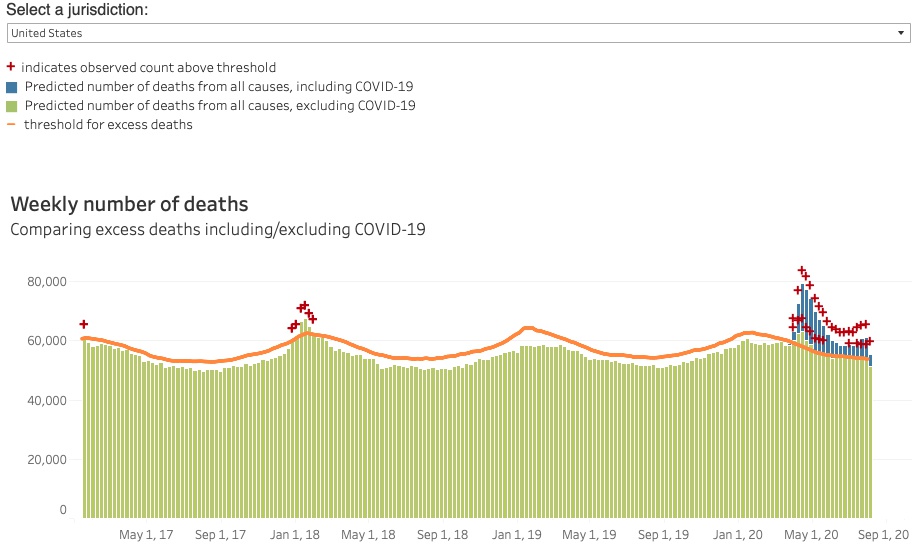 It could be argued (which I discuss elsewhere) that it was the LOCKDOWNS that caused the spike in excess deaths, which was then mitigated by mid-June of 2020The hysterical testing of healthy people shows that MOST of the population had already dealt with the disease naturally and combined with the declining deaths proved that ‘herd immunity’ was achieved in June of 2020.But the Vaccine Vested Interest couldn’t have people seeing that, so they ‘re-defined’ a positive test to be a ‘case’ and continued the hysteria by showing ‘cases rising’… 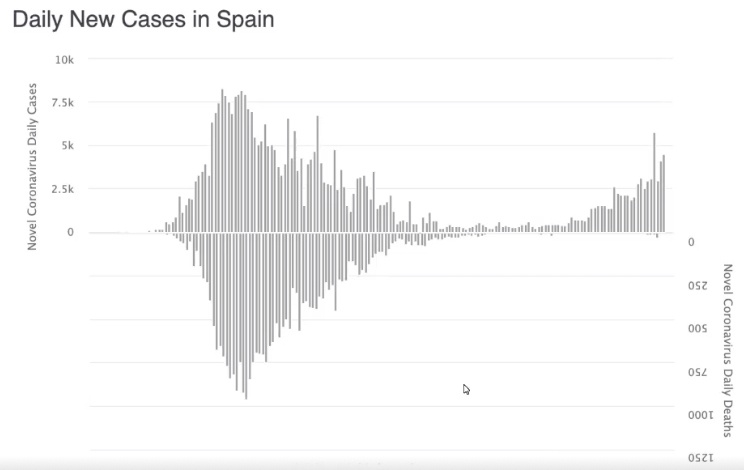 Which of course the ‘cases’ would rise in lockstep with the positive tests as they continued to massively test healthy people to find the remnants of the RNA from the dead virus in their bodies. ‘Cases’ rising and near zero deaths is the very definition of Herd Immunity… So, no vaccine needed…Note that an actual medical ‘case’ requires TWO things, that the person be SYMPTOMATIC and (with appropriate test) be diagnosed with the disease. The PCR Test is Proven to Be as Much as 90% False Positivehttps://lockdownsceptics.org/lies-damned-lies-and-health-statistics-the-deadly-danger-of-false-positives/The Next Thing Discovered, from Researching the CDC Data Banks Was… There Have Been NO Excess Beaths in 2020… Whoops?https://www.restrictedrepublic.com/programs/cdc-admits-totals-deaths-in-2020-on-par-to-be-no-different-than-prior-years-this-is-the-evidence-youre-looking-formp4mp4-470b3dSo where did all the ‘co called’ COVID deaths come from?The Vaccine Vested Interest (Yes That Includes the WHO, CDC, FDA, Etc.) Simply Had Deaths from ‘Other’ Causes (Including Gunshot and Hit by Bus) to Re-Allocated as COVID.https://www.wnd.com/2020/11/johns-hopkins-retracts-report-finding-covid-death-count-not-alarming/And what about… That the SARS-CoV-2 virus being the deadliest plague known to mankind?First, if it was as deadly as the Black Plague, Ebola or even the 1918 Flu, you’s see people dropping dead everywhere. There would ACTUALLY BE excess mortality. There is Not. In Fact, There Are Now Several Studies That Show the COVID to Be No Worse Than the Common Cold (Which it Literally is)https://www.thegatewaypundit.com/2020/09/ucla-stanford-study-shows-chances-50-64-year-olds-dying-covid-1-19-1-million/Worldwide Excess Mortality Rate In 2020
Contrary to What Most People Believe Because of the Non-Stop Media Brainwashing, 2020 Had a Proportionately Normal Year-Over-Year Increase in the Excess Mortality Rate.
By Mark R. Elsishttps://EarthNewspaper.com/WorldwideExcessMortalityRateIn2020AND… IF TREATED PROPERLY… The Disease Is Really Easy to Mitigate. The SARS-CoV-2 Virus DOES Have One Unique (Novel) Characteristic. It Is a Disease of the Blood, Not of the Lungs. (That’s Another Suppressed FACT)https://www.jamiiforums.com/threads/post-mortem-results-are-gradually-revealing-the-pathophysiology-of-covid-19-diseases.1714322/Treat the lungs, people die. Treat the blood, people live.Ventilators are killing up to 90% of the patients put on them because it doesn’t matter how much you pressurize the lungs with air, if the blood cannot accept the oxygen.This is one of the MOST RESEARCHED diseases in history and I can tell you that there are MANY effective treatments (developed by doctors) that people can use to mitigate this disease, many of which can be done at home. No vaccine needed.These treatments have been VICIOUSLY SUPPRESSED (even here on Quora) by the Vaccine Vested Interest.I have 9 of the (over 2 dozen) effective treatment in my home.So… To readdress the question of Is the corona vaccine safe?NOT EVEN CLOSE! The ‘cure’ is MUCH WORSE than the disease!I ask… why vaccinate against something as benign as the common cold?Just because a few billionaires want to become trillionaires?Let’s leave that question for the next appropriate consideration…Do the COVID vaccines do MORE HARM than GOOD?If you want to take the vaccine because you’d like to help Bill Gates become the richest man on earth, no need to read further.If you decide that you WANT, the vaccine because it’ll ‘protect’ you… You MIGHT want to re-consider…You May Not Know This but Up to 60% of Health Professionals Are NOT Getting the Experimental ‘Vaccine’… And MOST of the Ones That Do Are Simply Trying to Keep Their Jobs (Vaccination Required), Not Because They WANT the Experimental ‘Vaccine’.https://nypost.com/2021/01/01/alarming-number-of-us-health-care-workers-are-refusing-covid-19-vaccine/Maybe they know something that the Vaccine Vested Interest is NOT allowing the Main-Stream Media to tell us?Maybe they are listening to the scientists, Doctors and whistleblowers that have discovered… the vaccines are killing 40x more seniors and 260x more young people than the COVID.Data from Johns Hopkins Shows Deaths from COVID Experimental Vaccine to be 40x Higher Than from COVIDhttps://ourtube.co.uk/watch/cILq77AAWHWqHUKIsrael's Vaccine Data Reveals 'Orders of Magnitude' More Deaths from the Vaccine Than from COVID40x in Elderly and 260x+ in Younger People.https://www.greenmedinfo.com/blog/orders-magnitude-higher-deaths-vaccinated-israels-vaccine-data-reveals-frightenin1https://needtoknow.news/2021/03/researchers-report-that-deaths-from-covid-vaccine-for-israels-elderly-is-40-times-greater-than-deaths-from-covid-19-itself/The Bodies Are Piling Up…COVID Experimental Vaccine Adverse Reactionshttps://www.librti.com/page/view-post?id=36So, I’m thinking we SHOULDN’T WORRY if the mRNA vaccines are SAFE… Because they are NOT and there are MANY very effective preventions and mitigations to the COVID. So why worry about something WE DO NOT NEED TO TAKE?We are being WARNED by world class Doctors and scientists that the vaccination program is very likely cause catastrophic (even apocalyptic) deaths, 1. not only due to the initial adverse reactions (that are already killing more people than the COVID, 2. but down the road from Pathogenic Priming (very scary, could kill 30% to 100% of the vaccinated) and 3. Immune System Compromised (loss of non-specific antibodies) that will allow vaccinated people to get sick EASIER from virus variants and 4. The vaccination program actually CREATING super viruses just like ‘over-use’ of antibiotics created antibiotic resistant bacteria.These Doctors and Scientists are being SUPPRESSED by the Vaccine Vested Interest. Censorship is at an all-time high… They even deplatformed the President of the United States… Even though he was HELPING get the vaccines out there (Warp Speed) just because he tweeted some memes about treatment alternatives.If you’d like to know what the Media is NOT telling you, use duckduckgo to search for terms like americas frontline doctors or medicine uncensored or questioncovid or the highwire or suppressed doctors or Dr. Drew Pinsky or Dr Kelly Victory or restrictedrepublic or londonreal or Dr. Richard Bartlett or Dr Brownstein or Celeste Solum or Doctor blasts WHO or dr jeff barke or thefreedomarticles the last american vagabond or amazing Polly or why we stay asleep when or the dollar vigilante or losthorizons or or unherd or Michael Levitt virus or NoMoreFakeNews or Brasscheck TV or TheDailyWire or WeAreChange or makeamericansfreeagain 1. We’ve never vaccinated against the common cold before,2. there are MANY effective treatments that reduce the mortality to near ZERO, without using vaccines… AND3. the vaccinations are MUCH WORSE than the disease…May the blessings beCDC Vaccine FAQ to Rebut:Myths and Facts about COVID-19 Vaccineshttps://www.cdc.gov/coronavirus/2019-ncov/vaccines/facts.html Let’s Examine Some Facts…If you haven’t seen graphs like this one, you are un-informed…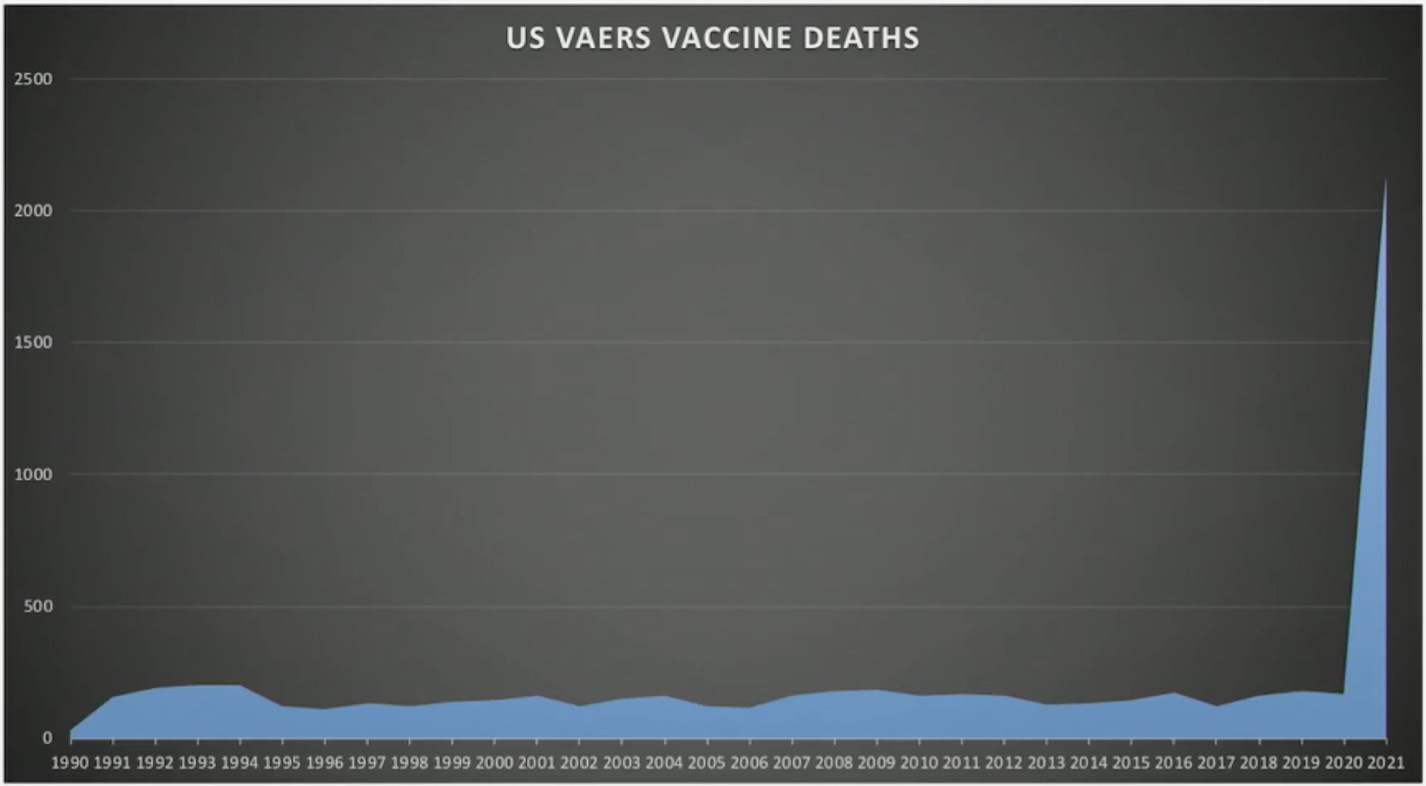 Note that 90% to 99% of vaccine serious adverse events and deaths are NOT reported to VAERS… So, this SPIKE IN DEATHS is likely 100x higher than ‘reported’ and is being suppressed…Only One Percent of Vaccine Reactions Reported to VAERShttps://thevaccinereaction.org/2020/01/only-one-percent-of-vaccine-reactions-reported-to-vaers/
‘They’ (the propagandists) say ‘Follow the Science’ while they IGNORE (use propaganda to bypass) the Science…Did you know that before the COVID, the average age of death (from all causes) was about 78 years old…U.S. Life Expectancy 1950-2021https://www.macrotrends.net/countries/USA/united-states/life-expectancyAnd that the Average Age of People Dying from the COVID is 82 Years Old?https://www.the-sun.com/news/1606062/average-age-covid-death-82-4-years-shield-vulnerable/Did you know that the CDC raw data shows that there were less than 10,000 deaths attributed ONLY to the COVID (no other co-morbidity)?CDC Says Only 6% Of COVID-19 Deaths Were Caused by Virus Alonehttps://freedomwire.com/cdc-new-death-stats/Did You Know That the NIH Has Acknowledged That Masks Make NO Difference to Infection Rates and Cause HARM?https://noqreport.com/2021/04/17/stanford-study-quietly-published-at-nih-gov-proves-face-masks-are-absolutely-worthless-against-covid/Did you realize that both the Pfizer and Moderna ‘Warp Speed’ trials proved that natural immunity was MUCH more effective than the experimental ‘vaccines?
(only a few hundred people became symptomatic from 46,000+ monitored).First, we should be asking if ANYONE should be vaccinated. If NO ONE needs to be vaccinated, then the question of which experimental ‘vaccine’ to get, becomes irrelevant.Second, we need to consider if the vaccinations are causing MORE HARM than the disease…There are several compelling reasons why we should stop hysterically following the ‘leaders’ (Vaccine Vested Interest Fear inducing Propaganda) and consider what’s actually going on.First, just because the SARS-CoV-2 is a coronavirus is no reason to be afraid of it. we’ve had coronaviruses around since the beginning of time. The common cold is a coronavirus.She Discovered Coronaviruses Decades Agohttps://www.nationalgeographic.com/history/article/june-almeida-discovered-coronaviruses-decades-ago-little-recognitionTesting sewage samples around the world shows that what is now known as SARS-CoV-2 was already spread worldwide years before the March 2020 lockdowns. A Canadian Study (University of Alberta) Found SARS-CoV-2 Virus in 2013 Stored Sewage Samples… 7 YEARS Before the Lockdowns…https://www.firstpost.com/health/covid-19-origin-university-of-calgary-research-shows-sars-cov-2-may-have-been-evolving-slowly-since-2013-8529141.htmlAnd in all those years there were NO ‘excess deaths’ UNTIL the lockdowns.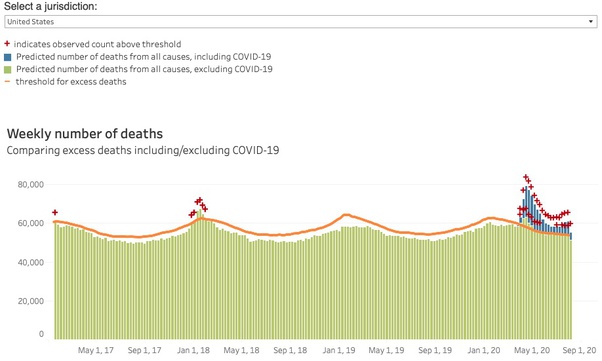 It could be argued (which I discuss elsewhere) that it was the LOCKDOWNS that caused the spike in excess deaths, which was then mitigated by mid-June of 2020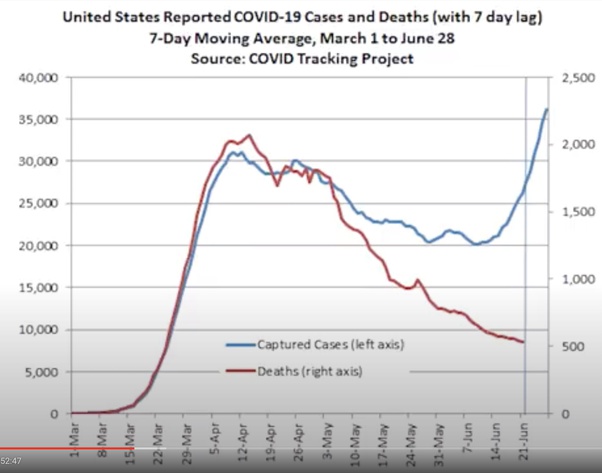 The subsequent hysterical testing of healthy people shows that MOST of the population had already dealt with the disease naturally (positive PCR result) and combined with the declining deaths proves that ‘herd immunity’ was achieved in June of 2020, just like any other cold/flu season.But the Vaccine Vested Interest couldn’t have people seeing that, so they ‘re-defined’ a positive test to be a ‘case’ and continued the hysteria by showing ‘cases rising’… 
Which of course the ‘cases’ would rise in lockstep with the positive tests as they continued to massively test healthy people with PCR ‘tests’ to find the remnants of the RNA from the dead virus in the healthy bodies.Note that an ACTUAL medical ‘case’ requires TWO things, that the person be SYMPTOMATIC and (with appropriate test) diagnosed with the disease.The PCR test is proven to be as much as 90% false positiveLies, Damned Lies and Health Statisticshttps://lockdownsceptics.org/lies-damned-lies-and-health-statistics-the-deadly-danger-of-false-positives/The Next Thing Discovered, from Researching the CDC Data Banks Was…There Have Been NO Excess Deaths in 2020… Whoops?https://www.restrictedrepublic.com/programs/cdc-admits-totals-deaths-in-2020-on-par-to-be-no-different-than-prior-years-this-is-the-evidence-youre-looking-formp4mp4-470b3dSo where did the 500,000+ so called ‘COVID deaths’ come from?The Vaccine Vested Interest (yes that includes the WHO, CDC, FDA, etc.) simply had deaths from ‘other’ causes (including gunshot and hit by bus) re-allocated as COVID.Johns Hopkins Retracts Report Finding COVID Death Count 'Not Alarming'https://www.wnd.com/2020/11/johns-hopkins-retracts-report-finding-covid-death-count-not-alarming/And what about… That the SARS-CoV-2 virus being the deadliest plague known to mankind?First, if it was as deadly as the Black Plague, Ebola or even the 1918 Flu, you’s see people dropping dead everywhere. There would ACTUALLY BE excess mortality. 
There is not. In fact, there are now several studies that show the COVID to be no worse than the common cold (which it literally is.Study by Researchers at UCLA and Stanford Finds Coronavirus “Ten Times Less Fatal than First Thought”https://www.thegatewaypundit.com/2020/09/ucla-stanford-study-shows-chances-50-64-year-olds-dying-covid-1-19-1-million/AND… IF TREATED PROPERLY… The disease is really easy to mitigate. The SARS-CoV-2 virus DOES have ONE unique (novel) characteristic. It is a disease of the blood, not of the lungs.Postmortem Results are Gradually Revealing the Pathophysiology of Covid 19 Diseaseshttps://www.jamiiforums.com/threads/post-mortem-results-are-gradually-revealing-the-pathophysiology-of-covid-19-diseases.1714322/Treat the lungs, people die. Treat the blood, people live.Ventilators are killing up to 90% of the patients put on them because it doesn’t matter how much you pressurize the lungs with air, if the blood cannot accept the oxygen.This is one of the MOST RESEARCHED diseases in history and I can tell you that there are MANY effective treatments (developed by doctors) that people can use to mitigate this disease, many of which can be done at home. No vaccine needed.These treatments have been VICIOUSLY SUPPRESSED (even here on Quora) by the Vaccine Vested Interest.
I have 9 of the (over 2 dozen) effective treatments in my home.So…I ask… why vaccinate against something as benign as the common cold?Just because a few billionaires want to become trillionaires?Let’s leave that question for the next appropriate consideration…Do the COVID vaccines do MORE HARM than GOOD?If you want to take the vaccine because you’d like to help Bill Gates become the richest man on earth, no need to read further. Get the shot immediately!But if you are thinking that you WANT the vaccine because you think it’ll ‘protect’ you… You MIGHT want to re-consider…You may not know this but up to 60% of health professionals are NOT getting the experimental ‘vaccine’. Most of those that do are being forced to, to keep their jobs…Alarming Number of US Health Care Workers are Refusing COVID-19 Vaccinehttps://nypost.com/2021/01/01/alarming-number-of-us-health-care-workers-are-refusing-covid-19-vaccine/Maybe they know something that the Vaccine Vested Interest is NOT allowing the Mainstream Media to tell us?Maybe they are listening to the scientists, Doctors and whistleblowers that have discovered… the vaccines are currently killing 40x more seniors and 260x more young people than the COVID.Data from Johns Hopkins Shows Deaths from COVID Experimental Vaccine to Be 40x Higher Than from COVIDhttps://ourtube.co.uk/watch/cILq77AAWHWqHUK404, Page Not FoundIsrael's Vaccine Data Reveals 'Orders of Magnitude' More Deaths from the Vaccine Than from COVID 40x in Elderly and 260x+ In Younger People.https://www.greenmedinfo.com/blog/orders-magnitude-higher-deaths-vaccinated-israels-vaccine-data-reveals-frightenin1Researchers Report that Deaths from Covid Vaccine for Israel’s Elderly is 40 Times Greater than Deaths from Covid-19 Itselfhttps://needtoknow.news/2021/03/researchers-report-that-deaths-from-covid-vaccine-for-israels-elderly-is-40-times-greater-than-deaths-from-covid-19-itself/The Bodies are Piling Up…COVID Experimental Vaccine Adverse Reactionshttps://www.librti.com/page/view-post?id=36So, I’m thinking we SHOULDN’T CARE which ‘experimental ‘vaccine’ to get…Because:We’ve never vaccinated against the common cold before and don’t need to now. This ISN’T about the virus, and it never was. It’s about CONTROL ANDThere are MANY effective treatments that reduce the mortality to near ZERO (you just need to research to find them because they are suppressed by the Vaccine Vested Interest controlled Propaganda ‘machine’) … ANDthe vaccinations are MUCH WORSE than the disease…People are dying from the vaccine, within hours, days or weeks…But the REAL Mass Deaths will come next Fall, when the vaccinated start dying from:Pathogenic Priming (see above) andThe vaccine induced immune system degradation (AIDS) caused by the vaccines being gain of function ‘weaponized’ (research Geert Vanden Bossche) andThe accumulated vaccine induced Prion formation that turns brains to mush (vaccine zombies).COVID-19 RNA Based Vaccines and The Risk of Prion Diseasehttps://principia-scientific.com/covid-19-rna-based-vaccines-and-the-risk-of-prion-disease/The above paper is a bit technical, so research Prions and COVID, paying attention to something called ‘mad cow disease’.Why aren’t people asking…
WHAT IS IN THE Experimental ‘VACCINES’?https://tinyurl.com/352s78wmMay the blessings beCovid-19 Vaccines Are Weapons of Mass Destruction - and Could Wipe out the Human Race (Genocide, Mass Eugenics)Dr Vernon Colemanhttps://www.brighteon.com/0df28628-3b9b-42a3-a4c9-5bec480e8335WOW… What you are referencing as ‘Vaccine Facts’ COVID-19 Vaccine Facts is more what I’d call ‘Virtual Reality’ of Vaccine Vested Interest Propaganda… NOT BASED IN REALITY. What ‘they’d’ like you to ‘believe’ instead of real life.I’m thinking you did not go through all the links in my above blog… Because it you had, you’d see the Israel and CDC actual DATA showing that seniors are dying (from the vaccine) at 40x the rate of dying from the COVID… That’s just the DEATHS, not counting the SEVERE adverse reactions (worse than the COVID symptoms) that are 40x times higher than the deaths…So, are you going to believe the propaganda or REAL-LIFE FACTS?So, your above ‘LOVE’ is based on LIES that are getting thousands of people killed or disabled worse than death.It gets worse…Younger people are DYING (from the vaccine) at 260x MORE than from the COVID, with the 40x higher severe adverse reactions on top of that…And it will get still worse…The above deaths do not take into account the upcoming deaths from Pathogenic Priming SUSCEPTIBILITY OF PEOPLE TO PATHOGENIC PRIMING IS A PRIME REASON TO ESCHEW COVID19 VACCINE MANDATEShttps://jameslyonsweiler.com/2020/12/06/susceptibility-of-people-to-pathogenic-priming-is-a-prime-reason-to-eschew-covid19-vaccine-mandates/AND virus ‘Gain of Function’ (and vaccine resistance) because of non-specific antibody depletion caused by the experimental ‘vaccines.You LOSE your natural immunity by taking the experimental ‘vaccines’…A COMING COVID CATASTROPHEhttps://thehighwire.com/videos/a-coming-covid-catastrophe/ 00:01-Vaccine Disaster, Stop the Vaccination Program Immediately 0:04:31-Interview with World Renown Vaccine Specialist, Geert Vanden BosscheThere are going to be an additional horrific volume of deaths due to these factors during the next flu season… 
Which will be blamed on the COVID, instead of on the experimental vaccines.World renown vaccine specialist, Geert Vanden Bossche, gave a groundbreaking interview this week risking his reputation and his career by bravely speaking out against administration of #Covid19 vaccines.Mass Vaccination in a Pandemichttps://www.youtube.com/watch?v=ZJZxiNxYLpc1:14-Vaccine Specialist Geert Vanden BosscheIn what may be one of the most important stories ever covered by The Highwire, the vaccine developer shared his extreme concerns about these vaccines in particular and why we may be on track to creating a global immunity catastrophe.Dr. Geert Bossche left his leadership job in vaccine development to issue a serious warning to the world: mRNA vaccines can damage the innate immune system, disrupting it from adapting to new variants of viruses.Geert Vanden Bossche PhD, is an internationally recognized vaccine developer having worked as the head of the Vaccine Development Office at the German Centre for Infection Research. Highlighting the principle of using a prophylactic vaccine in the midst of a pandemic. Likely to create more more viral variants in the process. Sharing his perspective on mass vaccination in COVID-19.NHS NURSE: "GENOCIDE. I'M ASHAMED TO BE A NURSE. I'M WILLING TO TESTIFY" UK COLUMNNHS Vaccine Specialist Speaks Outhttps://www.bitchute.com/video/YnwTe7woPiNI/A NEW VARIANT OF COVID HAS MAGICALLY APPEARED. WTF ARE THEY SPRAYING ON THESE PEOPLE?A NEW VARIANT OF COVID HAS MAGICALLY APPEARED https://www.librti.com/page.php?i=item&id=5125910 Stages of Genocide10 Stages of Genocide  https://www.librti.com/page.php?i=item&id=49206GET READY NOW! Don't Panic but Get Your Act Togetherhttps://www.librti.com/page.php?i=item&id=49262TrollThere are two ways to look at a ‘light at the end of the tunnel’ one way is a train (which I hope you do see) and the other is a way OUT of the darkness…Know that there is NO consensus in the scientific community concerning this virus. There are thousands of scientists and Doctors speaking up, even though it often costs them their jobs…Science Has Proven That the Virus Has Existed Around the World A YEAR Before the Lockdowns.Fact Check: Researchers found coronavirus in March 2019 wastewater; more study neededScience has proven that there were NO excess deaths (except a slight rise in 2018) UNTIL the lockdowns. So… We’ve been lied to… 1. That the virus came from Wuhan in December of 20192. That the virus is the ‘cause’ of the excess deaths.The ‘Excess Deaths’ Were Caused by the Lockdown, not by the Virus (That Had Already Existed in the Population For A Year).Head of CDC Admits Lockdown Killing Way More Americans Than COVID! Urges Masks. When Will These People Be Held Accountable for the Carnage They've Caused?The ‘lies’ continue when the Vaccine Vested Interest says, “There will be NO herd immunity until there is a vaccine”.Herd Immunity already exists for this virus… It was an achieved (even with all the death certificate fraud) in June/2020Herd Immunity Was Reached Sooner Than the Vaccine Vested Interest Expected Because This Virus Is So Similar to Other Coronavirus.She discovered coronaviruses decades ago—but got little recognitionSo, T-Cell ‘Memory’ Quickly Responds, and MOST People Have No or Little Symptoms Once Infected.COVID-19: Over 80% of young people may show no symptomsThis presented a MAJOR problem for the Vaccine Vested Interest… Because they MUST maintain fear and hysteria to get people to ‘take the shot’.How were they going to convince people to stay afraid when the ‘deaths’ were now BELOW average and could no longer support a ‘crisis’ senaro?So, some propaganda genius created a CASEdemic to twist the GOOD NEWS (deaths falling as cases rise, proving herd immunity is reached) into FEAR!MORE CASES must be bad because ‘they’ (the media and politicians) say so.The scientists are NOT saying there is a crisis, because the facts show the ‘crisis’ is OVER…Cases are not deaths.  Positive tests are not ‘cases’ Positive tests generally mean the person HAD the disease and is now immune… Proving herd immunity. More Testing (Finding More ‘Cases’) IS Proving That This Virus Is NOT as Dangerous as the MEDIA Would Have You BelieveStanford Study Proves Covid-19 Was Overhyped. "Death Rate Is Likely Under 0.2%" - Global Researchhttps://www.globalresearch.ca/mit-tech-review-smears-study-proving-covid-19-overhyped/5710088 So WHY would the Vaccine Vested interest want people to be so afraid?First, Profit.
B.G. has admitted (in video) that vaccines were the best investment he ever made… Just in the last year his net worth has increase from around 50 billion to over 100 billion.Second, Control (which leads to more profit).
B.G. has developed microdots that can be ‘injected’ into every person on the planet (to save them of course) to allow biological feedback (temperature, blood oxygen, heart rate, etc.) 
AND can be ‘read’ by machines to make it possible to have a COVID-PASS so it will be possible to control everyone (travel, purchases, etc.) This technology will make him and his cohorts the most powerful people in the world and the rest of us into COVID-slaves.Further…
I point out that there are MANY frontline Doctors (and scientists) that have discovered several treatments that are so effective that they reduce the mortality to near zero, even for older people with several comorbidities.Most of these treatments have been around and safely used for decades; some can be applied in your own home, no Doctor needed.Vaccines Are NOT the Answer:
https://www.theepochtimes.com/the-biggest-covid-19-vaccine-skeptics-frontline-health-care-workers_3724145.html So WHY would the Vaccine Vested Interest so VICIOUSLY attack (suppress) ALL of these very effective treatments, that would prevent hundreds of thousands of deaths?It turns out that there is a law (at least in the USA) that PREVENTS ‘emergency’ deployment (bypassing the normally inadequate vaccine testing) of a new vaccine if there is ANY other effective treatment for the disease.If you are a troll, I hope you are getting well paid to commit treason by miss-informing and confusing the public.
If you are simply too lazy to look for the truth, I’m sorry for you and advise you to with-hold your miss-informed opinion.If you’d like to know what the Media is NOT telling you, use duckduckgo to search for terms like americas frontline doctors or medicine uncensored or questioncovid or the highwire or suppressed doctors or Dr. Drew Pinsky or Dr Kelly Victory or restrictedrepublic or londonreal or Dr. Richard Bartlett or Dr Brownstein or Celeste Solum or Doctor blasts WHO or dr jeff barke or thefreedomarticles the last american vagabond or amazing Polly or why we stay asleep when or the dollar vigilante or losthorizons or or unherd or Michael Levitt virus or NoMoreFakeNews or Brasscheck TV or TheDailyWire or WeAreChange or makeamericansfreeagain INPOWERFAQ https://www.inpowermovement.com/faqWhy Is a Corona So Dangerous?https://www.quora.com/Why-is-the-corona-virus-very-dangerous First You Need to Specify WHICH Corona Virus. We’ve Had Corona Virus Around as Long as Mankind Has Existed. For Example, the Common Cold Is a Corona Virus, first ‘Seen’ By June Almeida in 1964 When Electron Microscopes Became Available.The woman who discovered the first coronavirusBut I’m assuming you are concerned with this current (2019) version of the corona virus. The short answer is “it’s not dangerous”.Recent Studies Indicate at MOST, It’s a Pandemic Severity Category 2 Virus (Likely A Category 1). No Worse Than the Common FLU.Stanford Study Indicates COVID-19 Cases Far More Widespread Than ReportedBUT ONLY IF IT’S TREATED PROPERLY!
Proper treatment allows near zero hospitalizations and death. If treated properly with inexpensive and readily available supplements and drugs, Front Line Doctors are having near 100% success, even with ‘at risk’ patients, at symptom mitigation.Improper medical treatment kills most hospitalized patients.
Improper pandemic measures kill more people than the virus.Unfortunately, a series of ‘mistakes’ have created a situation never before seen in human history…The appearance of a ‘novel’ corona virus. Novel means ‘new’ but corona viruses aren’t ‘new’, only this version is… and it only has ONE unique ‘new’ feature. It kicks the iron (ferritin) out of the red blood cells (RBCs) so that they cannot carry oxygen.The pandemic severity estimators (like Neil Ferguson) did their typical over-estimation, and the News Media gleefully reported this miss-information. Leading to closing of international borders and stopping international travel.The Doctors ‘assumed’ because of the low blood oxygen, that this was a lung disease and thus started killing patents with ventilators (no amount of pressure in the lungs will give the body oxygen if the blood cannot accept the oxygen).Leading to Doctors frantic to make sure ventilators would be available and appealing to us (the general public) to ‘flatten the curve’ by self-isolation… Which we did because we didn’t know any better and wanted to ‘save lives’… Besides, the News Media was scaring the crap out of us; so, who the heck wanted to go outside anyway.Subsequently the established medical treatments (like ventilation) have been proven to be inappropriate (because it’s a blood disease, not a lung disease), leading to a higher case fatality rate (CFR) which led toInappropriate pandemic measures, lockdowns, leading to even more deaths (for many reasons, mostly due to fear and despair)There were NO excess deaths before the lockdowns.In fact, before the lockdowns there were FEWER than ‘normal expected’ total deaths (from all causes) for at least a year before the lockdowns.And How Can We Say That the ‘Excess Deaths’ Were Caused BY This Highly Contagious (And Supposedly Virulent) Virus When It’s Now Been Discovered That the THIS Virus Has Existed Worldwide Since A YEAR Before the Lockdowns…Fact Check: Researchers found coronavirus in March 2019 wastewater; more study neededHundreds of thousands of people did NOT need to die. And hundreds of thousands more WILL die if immediate appropriate action is not taken.In my opinion, the appropriate action is to:Protect the ‘at risk’ (primarily the elderly) Retain the hygiene measures (hand washing) STOP suppressing the Doctors that have the answers and GO BACK TO NORMAL! NO lockdown is needed. NO vaccine is needed (we’ve already reached herd immunity).Ignore the media frenzy about the CaseDemic. Cases are not deaths. Deaths are the only true measure of herd immunity. Falling death rate shows that this pandemic is OVER.Rising cases is only Media hysteria fuel. Rising cases with less deaths is GOOD NEWS, because it proves the pandemic is past us. We reached herd immunity in June. Since then, we’ve had a ‘casedemic’ as massive testing is showing how much of the population has already HAD the disease and is now immune…So, To Answer Your Question with An Actual Statistic… Even with the Inappropriate Medical Treatments and Excess Deaths Due to the Lockdowns… Your Chances of Dying from This Virus Is About 1 In 19 million.What’s your risk from coronavirus? Lower than we think, new study suggestsAnd you can reduce that risk to near zero, if you take the advice of Front-Line Doctors who are appropriately and successfully treating this BLOOD disease. By kicking the virus out go the RBCs, the RBCs can carry oxygen again and ALL the symptoms of the disease (mostly caused by hypoxia) immediately start to fade.If you’d like to know what the Media is NOT telling you, use duckduckgo to search for terms like americas frontline doctors or medicine uncensored or questioncovid or the highwire or suppressed doctors or Dr. Drew Pinsky or Dr Kelly Victory or restrictedrepublic or londonreal or Dr. Richard Bartlett or Dr Brownstein or Celeste Solum or Doctor blasts WHO or dr jeff barke or thefreedomarticles the last american vagabond or amazing Polly or why we stay asleep when or the dollar vigilante or losthorizons or or unherd or Michael Levitt virus or NoMoreFakeNews or Brasscheck TV or TheDailyWire or WeAreChange or makeamericansfreeagain Isn’t the COVID Worse Than the Common Cold?The SCIENCE Says:The Common Cold Can be a Corona Virus.Causes of the Common ColdSo, it is well established that both the common cold and SARS-CoV-2 are corona virus. Yes?The SARS-CoV-2 virus is ‘novel’ in that it is a BLOOD disease, not a respiratory disease.Post-mortem results are gradually revealing the pathophysiology of covid 19 diseases 
This is VITAL to know because to CURE the disease, you need to apply the appropriate treatment(s)… (Which again are being withheld from the public).The COVID-19 Is Such a WEAK Virus (Highly Contagious but Barely Virulent) That It Hardly Affects Young People at All, COVID-19 Deaths by Age
unlike the flu which kills indiscriminately. Yes?And IF TREATED PROPERLY… Almost NO ONE would have died of the COVID-19.  Putting people on ventilators treated the LUNGS and hundreds of thousands of people died... While Making Hospitals Rich, Because They Received $39,000 for Every ‘COVID’ Patient They Put on a Ventilator.
Medicare: Hospitals to get $13,000 and $39,000 for CV casesWhereas, if you treat the BLOOD, so it can start carrying oxygen again, PEOPLE LIVE, even if they had multiple co-morbidities.MOST of the symptoms of COVID-19 (including the long-term damage) is caused by low blood oxygen.There are MANY Treatments, Discovered by Front Line Doctors, which are Being Withheld from the Public. ONE Example:https://www.youtube.com/watch?v=205Unk4TQXI
These Doctors reduced their patients’ deaths to near zero (even patients with multiple co-morbidities), with appropriate treatments; many of which could be used at home, no hospital (or vaccine) needed.So, what about the 500,000+ deaths from COVID-19?First, There Were NO ‘Excess’ Deaths
CDC Admits Totals Deaths in 2020 On Par To Be No Different Than Prior Years! This Is the Evidence You’re Looking for!Second, MOST of the Deaths were ‘Borrowed’ from Other Mortalities
A closer look at U.S. deaths due to COVID-19 - The Johns Hopkins News-Letter.pdfEven WITH the Thousands of Inappropriate Classifications of Deaths (Even Gunshot Deaths Were Being Classified as COVID Death)
In Colorado, They're Counting Gun Shot Fatalities as COVID Deaths The IFR Was in the 0.1% to 0.2% Range
https://med.stanford.edu/covid19.html  Even WITH the Inappropriate Treatments.So, let’s consider how many deaths would ACTUALLY happen if the disease was treated properly… There’s no way to know for sure; but if you go by the results of the Front-Line Doctors that actually treat the patients properly… I sincerely suspect that the deaths would be near ZERO… And definitely well within the death rate of the common cold.I’m NOT saying that the SARS-CoV-2 doesn’t exist or that it wasn’t ‘built’ to order (gain of function) and released but I AM saying that there were hundreds of thousands of NEEDLESS deaths because the Vaccine Vested Interest Has Viciously Suppressed any treatment that would prevent the need for vaccines AND treated (still are treating) the patients inappropriately.In my opinion, this is Mass Murder up front, followed by Mass Murder by vaccine and vaccine side effects (as per my answer above).For a virus that (if treated properly) has a LOWER death rate than the flu… ie. the common cold du jour.So… Do you believe the propaganda of the billionaires like Bill Gates (whose net worth increased from 50+ billion to over 100 billion in 2020) or do you believe the SCIENCE that proves the MSM (and ‘people’ like Dr. Fauci) are LYING to you?May the blessings beBarbara O’Neill PresentationI cannot comment on Barbara O’Neill’s ‘qualifications’ or ‘business’ but everything I saw in the video is (in my opinion) is correct.  It’s the terrain, not the pathogen.Firetrucks don’t cause fires, even though you see them around every fire.  They are the mitigation crew.Flies don’t cause poop or garbage, even though you see them around poop and garbage.  They are the cleanup crew.As above, so below.  The examples above are Marco (large enough to see); the same thing happens on a micro level.  This is nature always trying to find a balance.  Make the terrain healthy and the microbes will be under control.I once saw flies save a cow’s life.Here’s a couple of things I experienced as a Cattle Rancher’s son that are appropriate for perspective… Stories that demonstrate that ‘pathogens’ are a symptom, not a cause, of disease. First: I learned that flies like poop.  When a cow makes a ‘Cow Patti’ the flies in the environment will swarm to it, lay their eggs and maggots will form, that eventually become more flies.  The poop is the TERRAIN that feeds the flies.  More poop, more flies.This is one of nature’s way to get rid of waste, a step in turning the poop back into plant food. Did the flies make the poop?  No, the flies were ‘in the environment’, found the poop and multiplied when given an appropriate ‘terrain’.  The flies are a symptom, not a cause.Second:  I once came across a cow on the range that had been let out onto the range as a calf, with a chain around her neck.  As she grew bigger, the chain grew into her neck, creating an open wound completely around her neck.  The wound was full of maggots. Yes, it was gross, but the maggots SAVED HER LIFE.The maggots were eating the dead flesh and prevented gangrene from setting in. They did not ’cause the wound’, they appeared as a result of the trauma.I roped the cow, tied her down and pulled the chain out of the wound, I did NOT apply any antibiotics (I didn’t have any).The wound healed, the maggots disappeared, and she was fine. I fixed the ‘problem’ and the pathogens disappeared.Yes, I know flies are not micro-pathogens (like bacteria and virus) but the micro-pathogens work in exactly the same way.  They don’t ’cause’ disease, they multiply when the ‘terrain’ or ‘food supply’ is available. So, fix the terrain and you’ll become resistant to the ‘bug’.Note that it ‘seems to be’ true that if you ‘kill the bug’ with antiseptics or ‘avoid the bug’ with social separation you won’t get that particular disease… But there are billions of other bugs to take its place, and at least one of THEM will multiply in acceptable ‘terrain’…There are studies done that defy explanation (viewed from pathogen perspective) Groups of people entirely isolated for months at a time, get sick with diseases they did not have going into the isolation…"In 1969 half of a group of men wintering at a remote Antarctic base developed signs and symptoms of the common cold after being isolated for 17 weeks. Scientists never identified the source of the outbreak,”Why Some People Are Still Getting Sick—But not with COVIDhttps://www.scientificamerican.com/article/why-some-people-are-still-getting-sick-but-not-with-covid/People have MANY endemic pathogens that WILL multiply if the terrain becomes ‘hospitable’ like not enough vitamin D or zinc, etc.And there’s some evidence to suggest that many pathogens are ‘mutable’, they ‘change to need’ because the body KNOWS that it must clean itself.   If you don’t take care of your body, it WILL ‘clean itself’ and the ‘symptoms’ of being sick will appear… often not from the pathogen itself, but from its ‘waste’.The ‘sick’ symptoms can get really bad, depending on the ‘toxic load’. I once had a 100 head herd of goats.Long story short, I went on a trip and left them in the care of my father-in-law, whom I knew to be very responsible. But he didn’t understand goat physiology and gut health. Goats have evolved to eat things like tree bark. He thought he’d give my goats a treat and fed them high Protein alfalfa hay. The goat gut bacteria went wild, multiplying like crazy… And the goats started DYING.My father-in-law did not understand that the ‘poop’ from the goat’s specialized gut bacteria is a Nero-toxin.  So too many normally BENIFICIAL (and needed to survive and be healthy) bacteria put a ‘toxic load’ of Nero-toxin into the goat’s bloodstream and they died of something called ‘over-eating disease’.The point is that when ANY bug gets ‘out of control’ or ‘out of balance’ (usually from terrain) then you are going to feel sick for one reason or another as your body tries to ‘detox’.  And you may even die… Usually from some ‘side effect’, dying WITH the bug, not OF (or from) the bug.With the COVID-19, the side effect that kills is the extreme Pneumonia, that is caused by the pathogen specifically ‘attacking’ the cilia cells, so mucus and the fluid the body uses to try to ‘cool’ the inflammation, caused by the cytokine storm… cannot leave the lungs. You literally ‘suffocate’ as your lungs fill with fluid and you cannot get oxygen.As for avoiding all pathogens… when going to agriculture college I saw a study where they decided to try an experiment, growing a herd of pigs in a completely sterile environment.  The pigs grew up ‘healthy’ and all seemed good… But then they put a ‘normal’ HEALTHY pig into the herd of ‘healthy’ sterile pigs… And ALL the sterile pigs got sick with many illnesses and most died.The point is that the normal pig had been associated with various pathogens from birth, so it’s immune system naturally developed immunity from ‘normal’ pathogens that exist everywhere in our ‘normal’ environment.  And even though those pathogens still existed in the pig, they no longer could cause it to ‘be sick’… But the pathogens could be transmitted to the ‘sterile’ pigs…While this experiment would seem to support pathogenic theory, consider that the sterile pigs likely had ’terrain’ that allowed the rapid multiplication of the pathogens; AND their immune systems weren’t ’trained’ to ‘know’ what those pathogens were to keep them in check.  Pathogens DO EXIST and can cause harm, IF they are not controlled.  Our body’s immune systems are AMAZING and much more effective than any antibiotic or vaccine… Without the side effects… Like Pathogenic Priming or killing the GOOD bacteria that make hydrogen in our Colin.It’s NOT a good idea to totally ‘prevent’ infection. Your immune system NEEDS to be exercised to be STRONG.ALL of us carry a load of pathogens ALL THE TIME and they are ready to multiply as soon as there’s an ‘environment’ (terrain) that supports their needs.Frankly (and most people don’t know this) most people carry samples of virtually every pathogen (it’s called ‘endemic’) and they don’t get sick because their immune systems and general good health keep the pathogens in check.In my opinion, you WANT to be exposed to natural pathogens because that’s how your body learns to defend itself. THAT is how TRUE ‘herd immunity’ is formed.  Our body’s immune systems are AMAZING and well able to handle this ‘new’ pathogen, if your immune system is functioning correctly…If you look at the historical data, virtually every disease that ‘vaccines’ have taken the ‘credit’ of eradicating were ALREADY mostly eradicated before the vaccines were applied, by better hygiene.HOW PLUMBING (NOT VACCINES) ERADICATED DISEASEhttps://www.organiclifestylemagazine.com/how-plumbing-not-vaccines-eradicated-disease Did Vaccines Eradicate Diseases in the 20th Century?https://visionlaunch.com/vaccines-eradicate-diseases-20th-century/ Pathogens exist, to be sure.  But (in my opinion) TERRAIN is the FIRST thing that needs to be addressed.  Barbara O’Neill is not the only one pointing it out… She just makes a good presentation.May the blessings beGeorgeOn Dec 23, 2020, at 1:45 AM, Mike Vanhooser <novaelec@sbcglobal.net> Wrote:The truth about Barbara O'Neill, murderess of numerous individuals through "information".After being banned in Australia she fled to Cook Islands and has since been banned there.  She charged $3100/week for her "advice" at her "non-profit health resort", also abusing the charity laws, for which there is a separate investigation.Her primary motivation has always been taking money from vulnerable people, while dispensing worthless and dangerous medical advice, the hallmark of quacks.She has no documented "cures".Naturopath who said bicarbonate soda cures cancer banned for life by health watchdog.Excellent video by Barbara O' Neill.  In 50 minutes, she explains the cause of disease, and how to keep from ever getting sick.
 "The True Cause of Diseases" by Barbara ONeillhttps://www.youtube.com/watch?v=sWEDWwiGN1Q 0:18-Why people are getting sickNaturopathic Doctors for TruthNDFThttps://ndsfortruth.com Are you tired of watching common sense, critical thinking, and actual science crumble around you in the naturopathic and conventional medical world?Have you wondered why Naturopathic medicine is not taking a stronger and clearer stance on our roots and philosophy as well as the social, economic, medical, and political issues that threaten to take away our fundamental rights, freedoms, and health?InCOVIDnient TruthsFarhad, You SAY you are following the science and to trust you because you are a pharmacist... 
But then you say to trust the Media and the CDC; both of which are proven wrong when looking at the SCIENCE. Such as the facts I’ve already posted and inCOVIDnent Truths like:The virus has been in the human population for at least a YEAR before the Lockdowns:Coronavirus Traces Found in Spanish Sewage Sample from March 2019https://globalnews.ca/news/7119856/coronavirus-sewage-barcelona-march-2019/And using the CDC’s Own Data, Showing NO ‘Excess Deaths’ (Total Cause Mortality) in 2019 or 2020:More Evidence Shows Total Deaths in 2020 Are No Different Than Prior Years - Open Up the Economy, DemocratsAnother similar evaluation (anyone who bothers can do it) was done by Lisa Haven in Restricted Republic, but it’s a subscription news serviceCDC Admits Totals Deaths in 2020 On Par to Be No Different Than Prior Years! This Is the Evidence You’re Looking For!CDC Admits Totals Deaths in 2020 On Par To Be No Different Than Prior Years! This Is the Evidence You’re Looking For!You Can Access the Original Johns Hopkins PDF of the Study from Here:Johns Hopkins retracts report finding COVID death count 'not alarming'As a medical professional I’m assuming that you KNOW the true definition of a ‘pandemic’ (not the MSM hype)The DEFINITION of a pandemic is based on FATALITIES above a ‘normal seasonal threshold’.What is a Pandemic?  https://www.webmd.com/cold-and-flu/features/what-is-pandemic#1
If there are NO excess fatalities, there is no pandemic.You SAY you are following the science and to trust you because you are a pharmacist... 
But then you say that Hydroxychloroquine doesn’t work, when thousands of doctors are saying, from front line experience actually treating patients, that it does work… AMERICA’S FRONTLINE DOCTORShttps://www.americasfrontlinedoctors.com
And the ‘studies’ that supposedly ‘proved’ it doesn’t work were so badly flawed that they were retracted days after being published…The Lancet Retracts Hydroxychloroquine StudyThe Lancet Retracts Hydroxychloroquine StudyYou SAY you are following the science and to trust you because you are a pharmacist... But then you say, “Herd immunity is not accessible in a situation where the infected patients can get infected again and again, unless a very great population (nearly 70%) of the country are infected in a short period (under 3 months).”That statement TOTALLY IGNORES modern science and millions of years of FACT… Because it ‘assumes’ that being infected and being sick (symptomatic) are the same thing. They are NOT.Our immune systems are absolutely amazing and REMEMBER how to fight any specific pathogen. So, everytime a person gets re-infected, the immune system controls and eliminates the pathogen… We don’t get sick (symptomatic) again; assuming our immune system is functioning properly.As a medical professional, I would ASSUME you’d know how ‘herd immunity’ works and that you’ve seen the SCIENCE that shows this virus is very similar to other, corona… And that similarity means that MOST of our immune systems are already ‘knowing’ how to fight it.I’m sure you’ve seen that MOST people (80%+) have little to no symptoms when infected and that only a very few, who have compromised immune systems or serious co-morbidities are actually at risk of becoming a serious case (needing to go to the hospital).You SAY you are following the science and to trust you because you are a pharmacist... 
But then you say things that are NOT scientifically true and medically incorrect… So how can I trust you or even know that you ARE a pharmacist?If you are a pharmacist and not a Quora Troll, then I respectfully advise you to go and check the actual SCIENCEIf you’d like to know what the Media is NOT telling you, use duckduckgo to search for terms like americas frontline doctors or medicine uncensored or questioncovid or the highwire or suppressed doctors or restrictedrepublic or londonreal or Dr. Richard Bartlett or Dr Brownstein or Celeste Solum or Doctor blasts WHO or dr jeff barke or thefreedomarticles the last american vagabond or amazing Polly or why we stay asleep when or the dollar vigilante or losthorizons or or unherd or Michael Levitt virus or NoMoreFakeNewsInCOVIDnient Truths 2 (Quora Answer)Shan, Like I said… People like you are firmly entrenched in your opinion… Ignoring FACTS at your peril. I say these things because I CARE for you, although I’ve never met you.I hate seeing millions of people suffering and dying NEEDLESSLY (to make the powerful richer).I’m like a guy that is telling people to OPEN THEIR EYES and see that they are walking out onto a busy freeway (or lemmings about to run over a cliff). I can SEE the danger that they cannot… Unless they open their eyes.With all due respect, from decades of experience I KNOW that nothing I say will convince YOU that your opinion could use some modification…Because you are unwilling (due to laziness or FEAR) to examine publicly available records and scientifically verifiable FACTS. But I’ll continue this dissertation in the hopes that it will help SOMEONE open their eyes… Even ONE life saved is worth that.I’m an inventor. I deal in FACTS. You CANNOT make something ‘better’ unless you truly know how it works.I’ve invented a machine that helps people heal from virtually all ailments known to man…And THIS is the #1 technology used in China to mitigate the virus symptoms.Yes, I am making millions selling these machines… Which I cannot tell you about because Quora is one of the platforms (like WikiPedia, FaceBook, Twitter, etc.) that ‘suppresses’ any reference to information that would make people ‘vaccine hesitant’.I’ve already been blocked 4x on Quora for showing effective alternative treatments for this virus, that reduce mortality to near zero.As for your “Do you realize the sheer numbers of highly educated and intelligent people that would have had to get together and plot a scheme of this magnitude”I have some personal experience with this… One of my inventions is a way to double the fuel mileage of any internal combustion engine. I was viciously suppressed in a number of ways (government investigations, harassment of distributors, non-delivery of my packages to customers and Media ‘education’ of the general public that ‘fuel savers don’t work’) even though I did not have a single unhappy customer…I’ve helped over 200,000 people save significant money by reducing fuel consumption… But that’s whole other, story.The fact is that it doesn’t take large numbers of people cooperating to achieve a conspiracy of this magnitude.You get together with a few billionaire friends and over the years, you purchase all the major News MediaThe Truth About David Rockefeller The Mainstream Media Won’t Tell YouAnd Finance the Education of All the DoctorsHow John D. Rockefeller Used the AMA to Take Over Western Medicine | The Liberty BeaconThen Buy Off A Few Top Influencers, Like the Presidents of Countries…https://fort-russ.com/2020/09/belarusian-president-lukashenko-says-imf-offered-a-billion-usd-bribe-to-impose-covid-19-lockdown/
When Bribes Don’t Work… Try Blackmailing, Threat of Force, Coercion and Extortionhttps://humansarefree.com/2020/12/politician-curacao-blackmailed-impose-restrictions-basic-human-rights.htmlIf Those Don’t Work, Then KILL and Replace the Presidents…https://www.lewrockwell.com/2021/03/no_author/president-magufuli-dead-at-61/ Start and Fund an International Health Authority with A Leading Communist Country How is the World Health Organization funded?and have that communist country lead by example with a lockdown… and voila… feed the flames of FEAR with ‘your’ media, backed up by ‘your’ Doctors and then the ignorant public ‘shames’ everyone else into compliance (you gotta protect GRANDMA). The ignorant public represent the greater part of the conspiracy… as long as they don’t know what’s ACTUALLY going on. Ignorance is the tool of the technocracy. Except those that know the facts instead of the propaganda. They just get angry are are ‘labeled’ conspiracy theorists… By the conspirators.YOU are being lied to! I’m not saying there isn’t a virus or that people aren’t dying. I’m saying the virus was just the common cold du jour and people die every day.You DO know that the Common Cold is a corona virus?Some FACTs Are:Fact #1: No One Seems to Have A ‘Sample’ of the Virus…People Interested in Learning the Truth Have Submitted FOI Requests to Various Government Agencies, Etc. In An Effort to Determine What the Virus IS…COVID: The Virus That Isn’t There: The Root Fraud ExposedHow can you develop a ‘test’ for a virus that you cannot verify exists?Fact #2: The viruses has never been proven to cause the disease. Again, I’m not saying that the virus doesn’t exist or that people aren’t dying. I’m saying that what ‘they’ are ‘assuming’ to be the virus has never gone through Koch’s Postulates to PROVE causation. Just because you have a certain RNA fragment in your body does NOT mean that it caused the illness.Like firetrucks do not cause fires, just because you see firetrucks everytime you see a fire. They are the ‘mitigation crew’.And flies don’t ‘cause’ garbage or feces, they are nature’s way of cleaning up the mess caused by something else.Just because you ‘see’ a certain RNA fragment ‘associated’ with symptoms does NOT prove ‘causation’ of symptoms.To understand this further, research ‘germ’ theory vs ‘terrain’ theory.Just How Effective Is A Test for a Virus… If You Haven’t Proven That Virus Is the Cause’ of the Disease / Symptoms? Coronavirus Truths: Part 2: Koch’s Postulates Not Being Used at All for COVID-19, Why?Fact #3: Viruses are not ‘alive’. They are inert ‘packets of information’ that cannot replicate outside of a cell.It’s like they are tiny ‘thumb drives’ that contain information that the cell can ‘read’ if it is plugged into the cell… Like a thumb drive can contain information that your computer can ‘read’ if the thumb drive is ‘plugged in’.Which brings us to ‘exosomes.’ Exosomes are little packets of ‘information’ exuded from cells for many reasons, mostly to INFORM other cells of conditions they are experiencing… like if the cell is being traumatized and/or what the cell did to mitigate the trauma.These are ‘messenger’ packets (think of them as letters or brochures) that the cells use to COMMUNICATE.The key here is that exosomes ‘look’ exactly like ‘viruses… Leading to the conclusion that all viruses are merely exosomes.Dr. Andrew Kaufman and the Exosomes (Coronavirus Truth) - Weblyf Fact #4: The PCR Test Has Up to 90% ‘False Positives’Landmark legal ruling finds that Covid tests are not fit for purpose. So what do the MSM do? They ignore itThis isn’t surprising if you know that ‘they’ are just looking for an RNA sequence that is ASSUMED to be a virus, ASSUMED to be causation and the RNA sequence is often PART of the human microbiome and/or genome…There are inherent things WRONG with using a PCR test to ‘diagnose’ a disease.First, according to the INVENTOR of the PCR test, said shouldn’t be used for disease diagnosis Was the COVID-19 Test Meant to Detect a Virus? – UncoverDCbecause… It cannot determine if the RNA fragment is ‘viable’ or not (most often it finds non-viable ‘bits’ of RNA that result after the immune system has destroyed the virus) and 
It can be ‘miss-used’ to ‘miss-quantify’ the ‘viral load’ (there aren’t enough virus to make a person ‘symptomatic’)WHO finally admits that PCR tests are unreliable
If Used Incorrectly You Can Find “Almost Anything in Anybody”Kary Mullis, the Inventor of the PCR Test, Explains Why Its Results Are MeaninglessPeople Have Tested Fruitshttps://www.collective-evolution.com/2020/05/04/tanzanias-president-tests-pawpaw-fruit-for-covid-19-it-tested-positive-something-is-happening/AUSTRIAN MP MICHAEL SCHNEDLITZ TESTS COCA-COLA IN PARLIAMENT AND IT'S POSITIVE FOR COVID-19https://www.bitchute.com/video/2UMHFAPzWQ1D/
etc.Faulty coronavirus kits suspected as goat and fruit test positive in TanzaniaIn fact, I’ve seen MANY reports where people sent in the Test without even breathing on it and it came back positive and reports of people who signed up for a test, got tired of waiting and went home WITHOUT taking the test and they get called to say their tests were positive.This leads to something now called CASEdemic, where ‘cases’ are rising, but deaths are BELOW normal… This is PROOF that herd immunity WAS REACHED about mid-June 2020.The media inappropriately uses ‘cases’ to continue the hysteria. Inappropriate first because they miss-use the word ‘case’ which is medically defined to be a person that is SYMPTOMATIC and has been diagnosed.Most positive tests are on asymptomatic (aka healthy) people, so they are NOT ‘cases.’Fact #5: This specific virus has existed worldwide for AT LEAST 7 years BEFORE the lockdowns.We Are Now Known That This Incredibly Contagious ‘Viruses Were Already Spreading Worldwide BEFORE the Lockdowns (As Confirmed by the WHO), For Example A Case in Washington State by January 15 of 2020… First US COVID-19 Deaths Happened Weeks Earlier than ThoughtAnd in France in December of 2019 https://www.the-scientist.com/news-opinion/doctors-date-first-covid-19-case-in-france-to-late-december-67510And in Italy in December and September of 2019 https://newatlas.com/science/coronavirus-italy-sewage-wastewater-detection,Unexpected Detection of SARS-CoV-2 Antibodies in the Prepandemic Period in Italyhttps://pubmed.ncbi.nlm.nih.gov/33176598/And in Spain in March of 2019https://globalnews.ca/news/7119856/coronavirus-sewage-barcelona-march-2019/Testing Sewage Is Now Showing the Virus Existed in Barcelona as Early as March 2019, https://globalnews.ca/news/7119856/coronavirus-sewage-barcelona-march-2019/And a Canadian Study Found the Virus in 2013 Stored Sewage Samples… 
7 YEARS Before the Lockdowns… https://www.firstpost.com/health/covid-19-origin-university-of-calgary-research-shows-sars-cov-2-may-have-been-evolving-slowly-since-2013-8529141.htmlDue to the incredible contagious aspect of virus, current population testing is showing that MOST of the WORLD’s populations had ALREADY been infected with some variant of the virus BEFORE the lockdowns.General population (PCR) tests are showing (depending on where you are) that up to 70% of the people have ALREADY been infected with the virus… Fact #6: According to the CDC’s own data… LESS people have died (total all-cause mortality) in 2019 and 2020 than would normally been expected to die.Recently Genevieve Briand, a Johns Hopkins Professor of economics and statistics posted a shocking video presentation… Proving (using CDC’s own DATA) that the COVID-19 death count was fraudulent. Main Conclusions:1. There have not been ‘total cause mortality’ above normal for all cause deaths. No excess deaths above normal.2. MOST of the deaths listed as COVID were taken from other categories, such as the Flu, heart disease, etc…So, deaths recorded in those categories dropped dramatically and almost EXACTLY matched the rise in deaths reported as COVID. Johns Hopkins was FORCED to retract the Presentation due to pressures from the Vaccine Vested Interest (Bill Gates is a major contributor to the University) because “It MIGHT exacerbate ‘vaccine hesitancy’.After all, If the pandemic is no worse than the common cold and the symptoms are near 100% treatable with ‘at home’ treatments… Why all the fuss to ‘warp-speed’ vacinate every person on the planet with experimental vaccines that have unknown side effects?Here Is a Copy of the Retracted Article:A closer look at U.S. deaths due to COVID-19 - The Johns Hopkins News-Letter.pdfAnyone can duplicate Ms. Briand’s work if they choose to, and the reporters for Restricted Republic ($7 per month subscription) did so. I advise to pay the $7 fee and binge watch hours of absolute truth.This Is the MOST POWERFUL EVIDENCE COVID-19 Is a Sham! Real Virus, Highly Exaggerated! PROOF You Must See!CDC Admits Totals Deaths in 2020 On Par to Be No Different Than Prior Years! This Is the Evidence You’re Looking For!Just for Perspective… Before This ‘Pandemic Hysteria’ the Third Leading Cause of Death in the USA Was MEDICAL ERROR, Accounting for About 250,000 Deaths Per Year…The third-leading cause of death in US most doctors don't want you to know aboutThis Third Place Has Been ‘Replaced’ By COVID…COVID the Third-Leading Cause of Death in the U.S.And now you know that this ‘third place’ was not ‘earned’… It was ‘stolen’ from other categories. It was also part of ‘expected’ or ‘normal’ deaths. Hundreds of thousands of deaths are scary when you focus on them, but they are NORMAL… This is News HYSTERIA for NORMAL!No one suggested getting rid of DOCTORS to prevent 250,000 annual deaths by Medical Error…Even Though Deaths Go DOWN When Doctors Go on Strike…Death Rate Drops During Doctor StrikeAnd KNOW… That MOST of the Real COVID Deaths, That Were Actually COVID (Somewhere Between 2% and 6% of the Claimed Total) CDC Releases New Data; 6% of Total Deaths are from Coronavirus Only – UncoverDCMostly (97%) could have been PREVENTED if the Doctors had been allowed to use the proven (and suppressed) effective and efficacious treatments instead of the ventilators. (Treatments I cannot tell you about here even though they were developed by world-renowned and Front-line Doctors).The Vaccine Vested Interest could NOT (will not) allow ANY treatment to be authorized or even recognized or they would not be allowed to get ‘emergency’ classification, bypassing the already inadequate testing and animal trials.Note that every RNA vaccine tried in the past has FAILED the animal trials due to side effects like Pathogenic Priming…Now, since they’ve managed to SKIP that… WE are the animal trial… And it’s looking like (in addition to the current ‘side effects like anaphylactic shock and death) there will be long term side effects, like autism and sterility.And If You Believe That ALL Doctors and Scientists Are on Board with This ScamDemic, Please Know That You are Mistaken…  Great Barrington Declaration and PetitionFinally, if you believe vaccines ‘saved the world’ You again show your ignorance and the POWER of decades of propaganda. The ‘theory’ of vaccination has merit (to give the immune system a light load of the disease; to make it ‘aware’ of the pathogen)
but the practice (bypassing the normal pathogen ‘entry’ by putting the pathogenic substance directly into the blood… is completely wrong for the body.If you truly examine the HISTORY and data of vaccination, you will quickly discover that MOST of the vaccines had NO effect on the diseases, they were intended to treat.The diseases were ALREADY on the decline due to hygienic technologies like indoor plumbing, potable water, etc. And the decline curves were NOT affected (significantly diminish) when vaccines were introduced.In fact, the vaccines generally CAUSED MORE ILLNESS than they supposedly prevented.And while I’m at it I’ll mention that MASKS do NO GOOD at preventing infection, in fact usually increase infection (due to aerosolization) and have some serious negative side effects (physical and psychological)What I’ve shown here is just the tippy top of a very LARGE iceberg.Please learn the FACTS before trying to shame ME into compliance with your ignorance.If you’d like to know what the Media is NOT telling you, use duckduckgo to search for terms like americas frontline doctors or medicine uncensored or questioncovid or the highwire or suppressed doctors or Dr. Drew Pinsky or Dr Kelly Victory or restrictedrepublic or londonreal or Dr. Richard Bartlett or Dr Brownstein or Celeste Solum or Doctor blasts WHO or Dr jeff barke or thefreedomarticles the last american vagabond or amazing Polly or why we stay asleep when or the dollar vigilante or losthorizons or unherd or Michael Levitt virus or NoMoreFakeNews or Brasscheck TV or TheDailyWire or WeAreChange or makeamericansfreeagain It won’t be long (this next Fall at the latest) Because (be sure to read to the end)The Original Pandemic Was Virtually All Media Hype. There Were NO Excess Deaths. The ‘Virus’ Deaths Were Re-Allocated from Other Categories.https://humansarefree.com/2020/10/ons-statistics-normal-mortality-rate-and-no-pandemic.htmlThe Problem, That Will ‘Create’ the ‘Super-Virus’ Is That the Vaccine Isn’t A Vaccine. David Martin, PhD | The COVID Vaccine: A Vaccine or "Gene Therapy" Technology?It’s a ‘medical device’ that changes the RNA in your cells, causing THEM to express the ‘virus’ that the immune system then recognizes as foreign and kills… Creating the desired pathogenic response.The problem with this is something called pathogenic priming. Where the body then ATTACKS ITSELF, because the RNA the immune system is supposed to eliminate is now inside many of the cells in your body. An artificially created auto-immune disease that CANNOT BE CURED!Vaccine Trial Shows Alarming Evidence of Pathogenic Priming in Older Adultshttps://childrenshealthdefense.org/defender/pfizer-covid-vaccine-trial-pathogenic-priming/Skipping Animal Studies will KILL (maybe millions) of people due to Pathogenic Priming.ADE Antibody-dependent amplification Immuno-response Corona virus SARS-COV2 Vaccineshttps://www.brighteon.com/57090094-6b2a-4a92-b84a-c79696ec24f1Recalling that animal studies conducted on prior vaccines found pathogenic priming leading to disease enhancement in older animals more than younger animals, older adults may be at highest risk of serious chronic illness due to autoimmunity resulting from vaccine-induced pathogenic priming. Dr. A. F. has informed the public that these vaccines do not stop transmission or infection. Therefore, the next dose of the viral proteins in the form of a natural infection for these study participants may be their last. So Why Have the World’s Top Vaccine Promoters, Like Paul Offit and Peter Hotez, Been Warning Us Frantically About the Unique and Frightening Dangers Inherent in Developing a Coronavirus Vaccine?Professor Dolores Cahill: Why People Will Start Dying a Few Months After the First mRNA Vaccination - LewRockwell LewRockwell.comThis Effect is Called:Antibody Dependence Response or Cytokine Storm or Immuno Priming orImmune Super Priming orPathogenic PrimingThe millions of people who accept the vaccine will become GMO’s that are ‘primed’ for death! As per the animal studies (that ALL FAILED) it only takes being re-infected with the wild virus to die a horrible death.The emergency ‘authorization’ allowed ‘them’ to ‘skip’ the animal trials, so WE are now the ‘animals’ that are ‘primed’ to die…And ‘they’ will blame the millions of deaths on a ‘new’ super-virus instead of on the vaccine they ‘tricked’ you into taking (with media hype).May the blessings be
GeorgeAre There Any Contraindications (Conditions or Factors That Would be a Reason to Withhold Vaccination Due to Harm) to Receiving the COVID-19 Vaccine?You’ve received some good answers. I would add1. They skipped the animal trials that NO mRNA vaccine has EVER passed. They did this by getting ‘emergency use authorization’ that allowed them to skip that ‘pesky’ little detail. Now WE are the animal trial.The issue that severely maimed or killed the animals was caused by something called pathogenic priming, where the body’s immune system attacks its own body.2. Because vaccine is NOT the (or even a) vaccine. The ‘injection’ is technically a miniature RNA modifying medical device that modifies your cells RNA to PRODUCE the proteins (RNA strands) that your body then recognizes as ‘foreign’ and initiates the desired immune response.The problem is that now that RNA strand is now endemic, everywhere in your body…So, when your immune system attacks the wild virus (because the experimental ‘vaccine’ does NOT prevent infection) there’s a REALLY GOOD CHANCE that your immune system will attack YOU too!In Some Trials, ALL the Animals DiedCOVID Experimental Vaccine Adverse Reactions3. It’s now been fully proven that the natural virus was no worse than the common cold du jour. 
‘They’ have hyped the populations of the world into hysteria over a virus that has a 99.9999% survival rate if treated properly. So, the ‘pandemic’ should have been handled like any other flu season.Note that there have been NO excess deaths, the total overall death rate has remained NORMAL.The so called ‘virus deaths’ are virtually ALL just ‘recategorized’ from other categories (even gunshot deaths and George Floyd were ‘included’ in the death count), Like notice that there are virtually NO flu deaths anymore.4. The experimental ‘vaccine’ also has the potential to sterilize 70% of the people taking it and it decimates (much higher death rate) the elderly.So, I’m thinking that I’ll join the 50% of the medical community that is refusing this round of experimental ‘vaccine’. And depend on the natural immune response that God gave me.May the blessings beTHEY STOPPED THE COVID-19 VACCINE TESTING ON ANIMALS BECAUSE THEY WERE DYING!COVID-19 Testing on Animals Were Stopped Because They Were Dyinghttps://www.bitchute.com/video/2c5wuSpzZmCs/Cancer Makes COVID-19 More DangerousCOVID-19 More Deadly with Blood Than Solid Cancer: Studyhttps://www.the-scientist.com/news-opinion/covid-19-more-deadly-with-blood-than-solid-cancer-study-68459  Inappropriate Quora AnswersNone of the data you are presenting here as “facts” are actually factual. You should READ sources you cite, and you should check to ensure that the sites are VALID sources rather than conspiracy theory sites. I don’t even know where to begin….The common cold is not a coronavirus. The majority of common colds are caused by rhinoviruses. Coronavirus, adenovirus, and other viruses can all cause the “common cold”. So, it is actually a collection of viruses that cause similar symptoms. And while you say to “calm down”, I don’t recall common colds wiping out elderly patients at the rate this virus does. There are young and healthy individuals that have died from this virus. The death rate is much higher than the common cold, so equating the two is, at best, absurd. The best comparison I would draw is with flu. Most strains of flu will make you feel pretty crappy for a week or two. Some people, especially the elderly, can die from flu. But overall, most people will recover without significant aftereffects. In 1918, a strain of flu (H1N1) acquired mutations that made it highly infectious and virulent compared to other circulating strains. (Sound familiar?). The cause of death was due to cytokine storm, a dysregulation of the immune response characterized by high levels of inflammatory cytokines in the blood such as IL-6 and IL-17. H1N1 has also been shown to induce blood clots. COVID-19 also acquired mutations that enhanced virus infectivity and virulence. Further, in severe cases, the virus induces cytokine storm. The virus also causes blood clots (around a third of hospitalized patients with COVID-19 get blood clots) that result in both acute and long-term effects, including (but not limited to) reduced pulmonary function, reduced cardiovascular function, reduced cognitive function, memory loss, and death.The report from the University of Calgary doesn’t say what you said here. Yes, it says that the virus has likely been slowly mutating since 2013, but the detected virus was NOT THE SAME VARIANT that is responsible for the pandemic. To put it bluntly, the virus didn’t acquire the mutations that it needed to infect people at the alarming rate we have seen until 2019 when the pandemic began. This is akin to various bird flu strains that can cross over into humans but fails to spread in any meaningful fashion until it acquires certain mutations that then enable it to spread from person to person. The reason is because viruses adapt to their host species. In order to jump from one species to another, it must mutate to enable it to bind a receptor effectively, evade immune responses, and replicate using the new host cells’ machinery.You state that “in all those years there were no excess deaths until the lockdowns”. There are a few problems with this statement. First, the virus strains were different. Different strains have different effects on patients. Second, there were excess deaths prior to lockdowns. Prior to the US limiting travel, there were an alarming number of deaths happening in New York, so much that NYC was begging for more body bags. Third, “lockdowns” have been happening irregularly around the globe. Are you referring to the first lockdowns in Europe? The US? Arkansas? This is a vague statement that is not based on reality. Fourth, what do you categorize as “excess deaths”? Are you comparing the deaths due to the current pandemic strain to the regular cold-inducing coronavirus strains that you have previously and falsely equated? If so, then I would hazard to say that there have been thousands of deaths due to the pandemic strains of the virus that I would consider to be in “excess” compared to deaths induced by the common cold version of coronavirus prior to the lockdowns at whatever location you were referring to.Comparing the number of all deaths to the number of COVID-19-related deaths is misleading at best. This is not how anyone would do these comparisons. Further, deaths were occurring before lockdowns. Infections were occurring prior to 2020 in the US before we had the diagnostics to confirm them. And you are confusing your own argument? First you suggest that the common cold and the pandemic variant are equivalent in their virulence, so are you suggesting that if people stay home when they have a cold that suddenly deaths are going to spike as we have seen with the pandemic strain? We already know people stay home with a cold and some go to work with a cold, yet I don’t recall any coronavirus-related spikes in death rates prior to the pandemic. So how do you reconcile that? (Graph shown at the bottom)Most people had not encountered the pandemic strains of coronavirus prior to June 2020 (although I did in January of 2020). If herd immunity had been achieved, then we wouldn’t be having spikes in infection rates and hospitalizations due to coronavirus now. Herd immunity is more than people being infected. There are numerous situations where viruses and other infectious diseases will alter or evade the immune response. So even in the wildly inaccurate hypothetical world where nearly everyone had been infected with the pandemic strains of COVID-19 prior to June 2020, that would still be invalid because of the increase in infection rates we are observing now. It simply doesn’t add up.Your knowledge of the testing for COVID-19 is severely flawed. PCR testing cannot tell if someone had a prior infection with COVID-19. PCR stands for polymerase chain reaction, which requires a nucleic acid template, in this case COVID-19 RNA from the virus that would be in the swabs we have all come to hate. The RNA is first converted into DNA using a reverse transcriptase and then amplified using two oligonucleotide primers corresponding to a gene found in the virus. After about 30 cycles of amplification, you can run the resulting DNA on a gel and you will see a band of the DNA that is the size of the viral RNA that is found between the primer sets, assuming there was an active infection. If no active infection was present, then there would be no band. PCR testing, once optimized, is highly specific and accurate, with a false positive rate of less than 1%. False positives were higher earlier in the pandemic for a few reasons. First, shorter primers were being used, which means there is a greater chance for cross-reactivity with other viruses. Second, there were kits that were contaminated with coronavirus because of infected individuals in the companies that were generating the kits. Third, they were rushed to the clinic prior to full optimization. The scientists were trying to get a diagnostic to the clinic to help get a handle on the extent of the infection. Subsequently, these issues have been addressed. Current PCR tests have a 1–30% false negative rate but that is because you need a certain number of viruses in the swab to provide enough template RNA for the test to pick up the infection. This can be due to the timing of the swab (which is why they suggest retesting about 10 days later), and because of incorrect swabbing techniques. Regardless, PCR cannot tell you if you had a prior infection. For prior infection, you need to have the antibody ELISA test, which measures the immune response to the infection. This response can wane and even drop to a level that is undetectable by current testing methods, making it less than perfect since it can give a false negative result.No one who is informed would call SARS-CoV-2 the deadliest plague known to mankind. That is an absurd statement. Ebola kills a higher fraction of infected individuals. Smallpox was a massive killer that was eradicated through vaccination. Tuberculosis is considered to be one of the greatest killers known to mankind as it is still killing people and has been for thousands of years. The accumulated number of deaths for Tuberculosis is far higher than what we have observed with COVID-19. The source of this statement should be questioned. This is the worst pandemic we have had in modern times, but it would be far worse if the lethality of the virus was greater.PCR testing will detect active infection. We don’t have dead virus RNA floating around in our blood or sinuses. This is because if someone had been infected, antibodies would be bound to the virus (“dead” or living) and promote degradation of the viruses by phagocytic cells. Without an active infection, the number of viruses rapidly declines and would not be sufficient to cause a positive PCR after one or two days at most. Further, RNA is highly unstable. So much so that scientists who work with RNA in the lab have to take several precautions just to prevent it from degrading due to RNAse enzymes that are found on our skin. RNA would be rapidly degraded once outside of the protective coat of the virus.“Cases” are not required to have symptoms. The definition of a case is determined by an epidemiologist and is defined based on the objective. For COVID-19, asymptomatic cases are important. While those individuals may either 1) be early in infection prior to when symptom kick in or 2) not develop any noticeable symptoms at all. But because they can transmit the virus to others, it’s important for those cases to be identified.Comparing the death rate of COVID-19 to that of ebola or the 1918 flu is a bit absurd. Ebola kills about half of the people infected (prior to the availability of a vaccine which is finally licensed). The initial death rate in NYC from COVID-19 was quite high, around 8–10%. It was so high that a physician was so depressed over the death rate in the hospitals there committed suicide because of the emotional toll it took on her. But keep in mind that the medical knowledge from 1918 until 2019 (101 years!) has grown considerably. In that time penicillin was discovered (1928/1929), tissue culture in 1949, CT scans became available (1971), in 1953 DNA was identified as the material responsible for gene inheritance, the birth of Immunology with the discovery of HLA in 1958, the rise of vaccines, including influenza (1945), polio (1955), measles (1964), chicken pox (1974), hepatitis B (1986), and smallpox was eradicated in 1980 by vaccination. The genetic code was broken in 1961, PCR was invented in 1983, ELISA in 1971, discovery of T cells and B cells in 1966–1968, discovery of dendritic cells in 1973….so as you can see we have had quite a bit of advancement in the past 101 years. So, we could only compare the lethality of COVID-19 to H1N1 if we had the same medical capabilities now that we did then. But fortunately, we have come a long way. The initial death rate was much higher early in the pandemic, but finally dropped once physicians learned how to help patients in distress from the disease.I would consider an 80% mortality rate in nursing homes from COVID-19 to be excessive mortality. I don’t think the nursing homes could stay in business with death rates that high on a regular basis.Taking a closer look at deaths in the US, there was an increase in 2020 of drug overdoses and suicide, likely due to the isolation (data not shown, but can be found on the CDC website). Despite this, non-COVID-19 deaths actually decreased (my guess is fewer traffic accidents). You can see that while the non-COVID-19 deaths decreased, the overall death rate increased at a rate of about 15%, which is the largest increase since the 1918 flu. This increase is due to COVID-19 (see the graph below). Notice that by separating out the COVID vs non-COVID deaths, you get a better picture of what was really happening. It gets far worse if you look at the 85 y.o. and older population. So, the theory that deaths didn’t change is not true.The data coming from the vaccines around the globe is overwhelmingly positive, with nearly 100% of vaccinated people protected from serious disease and death due to COVID-19. This was determined by looking at healthcare workers and in placebo-controlled studies where they observed how many people got sick with COVID in the placebo group compared to the vaccinated controls. You don’t need to wait until next year. If vaccines were going to make it worse, we would be seeing that in the placebo-controlled studies. So that claim has already been proven false. ……. admittedly I laughed out loud at the next couple of claims. You claim that “vaccine induced immune system degradation (AIDS) caused by the vaccines being gain of function ‘weaponized’”. This doesn’t make sense immunologically. This doesn’t even make sense grammatically. I would encourage you to sit down and have a calm discussion with an immunologist you trust to be honest with you to walk you through how vaccines really work and how they don’t work. And prion zombies? There are zero cases of zombies associated with COVID-19 or COVID-19 vaccines. The last zombie report I recall was in the year 33 AD and that was never confirmed medically.If vaccines happen to encode a prion, sure they could cause Creutzfeldt-Jakob Disease (CJD, or as you refer to it “Mad Cow”). But the sequences are known. You can easily take a vaccine vial and have it sequenced. All genetic aspects of the vaccines have to be checked against the human genome to ensure that they don’t contain cross-reactive epitopes. Since the variants of the CJD protein arise from just a couple of mutations, the genetic comparison would raise a flag due to the homology between the vaccine and the normal gene for the “prion protein”.I could go on, but I hope I have made my point. If someone else wants to tackle the rest, please feel free.For me to believe anything you have in your response I would need to see concrete evidence of a world-wide conspiracy between all vaccinologists in all nations to fool the rest of the world into getting a vaccine that causes people to become zombies (because if any one of them weren’t in on it, there would be a lot of verifiable concerns raised). And I would need a thorough and believable explanation as to why they would risk their lives, the lives of their friends, and the lives of their families to pull such a con job. As an immunologist that works on vaccines (and no, I’m not making a cent off of the COVID-19 vaccine) I can tell you that I personally know many of the people that have dedicated their lives to working on vaccines to rid the world of terrible diseases. The adenovirus from JNJ has been given to thousands of patients and was used to create the Ebola vaccine. The difference is the insert. mRNA is a relatively simple vaccine that is nothing more than genetic code for a protein. That’s it. It’s the same as the mRNA that is in every cell of your body (with the exception of RBCs) except that the sequence encodes the spike protein instead of any other standard protein. There’s nothing magical about it. The components are publicly available. All of the people I know working on vaccines are doing it because they have family and friends that have suffered and died from these diseases. They want to make life better for future generations, so they don’t have to worry about dropping dead from the same diseases. I don’t understand the mistrust in scientists. My guess is that we speak a different language and, to be honest, we suck at communicating complex ideas to non-scientists. Similarly, non-scientists are either lacking the background or lacking the motivation to really understand what is going on and so they are naturally afraid of what they don’t know or understand. Their fear gets the best of them, and paranoia sets in, and they start to think that all scientists are out to get them. We aren’t. Look, I live in this world too. I have family and friends that I have seen die horrible deaths from diseases that can be cured if the effort is put in to do so. Why would I want to harm the population? What’s the point? I’m angry that the diseases exist and that they killed people I care about. So why would I focus on harming people when I can focus on getting even with the disease? Could I create something horrible to put into people? Sure, I could. But regulators and coworkers, and anyone with common sense would stop it before it even got to manufacturing. I’ll have to figure out a different path to world domination…. right after brunch maybe.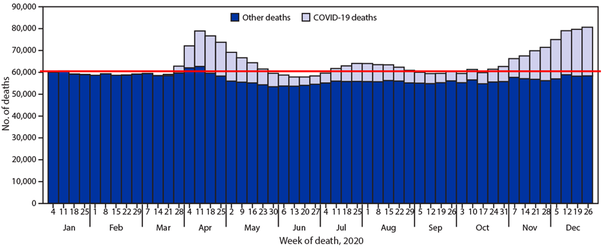 Legal PushbackThe Healthy American Website. Truths Revealed and Lawful, Peaceful Actions that Can be Taken.Science Says Healthy People Should Not Wear Masks1. https://www.thehealthyamerican.org/about-masks 2.https://www.youtube.com/watch?time_continue=745&v=3STOGvsVCPs&feature=emb_logoVideo UnavailableMake the Vaccine Administrator PERSONALLY Liable for InjuryIN THIS VIDEO: "Vaccines are safe and effective" - That is a lie. Vaccines have a very dark record of human tragedy and suffering. Those people who make, sell, regulate and administer vaccines all know this. But the ultimate selling is to pass laws forcing you to consume a product or service. This video clearly explains how to protect yourself from any attempted forced vaccination program. DISCLAIMER: This is only opinion, not legal advice. FREE DOWNLOAD DOCUMENTS AT: Freedomtaker  https://www.freedomtaker.com/ REFERENCE: The technical details in this video were derived from the following articles published by Children's Health Defense at:Children Health Defensehttps://childrenshealthdefense.org/ne... Jerry Day helps us here to bring the matter back into the real-world situation: the actual person who is physically administering the vaccine is rightly seen as the one who needs to assume responsibility for any consequences of their actions, rather than simply being a compliant cog of a faceless medical industry. It is not hard to see that, once we all start to make those who are simply ‘doing their job’ carrying out the orders from above personally responsible for their actions, by and large they will not follow through and the whole control mechanism and ability to mandate anything falls apartScience Says Healthy People Should Not Wear Masks  https://lnkd.in/gUqvjqkFewer Than 5 Cases Approved by Canada’s Vaccine Injury Compensation Program Since Launch in JuneFewer Than 5 Cases Approved by Canada’s Vaccine Injury Compensation Program https://www.theepochtimes.com/fewer-than-5-cases-approved-by-canadas-vaccine-injury-compensation-program-since-june_4167843.htmlThe national program that allows Canadians to report serious and permanent injuries after receiving a Health Canada-authorized vaccine—including COVID-19 vaccines—has released new figures on how many people have reported and requested compensation.The Vaccine Injury Support Program, which was announced by the Public Health Agency of Canada (PHAC) last December and officially launched in June, has received 400 claims of vaccine-related injury, with fewer than five having been approved by the end of November.According to the program, 387 of the claims have been assigned to a case manager, and 64 are inadmissible due to claimants not meeting the eligibility criteria or submitting incomplete information. So far, 323 of the claims have been considered admissible.As to what constitutes a serious and permanent injury, the program defines it as “a severe, life-threatening or life-altering injury that may require in-person hospitalization, or a prolongation of existing hospitalization, and results in persistent or significant disability or incapacity, or where the outcome is a congenital malformation or death.”To be eligible for compensation, the claimants must also have experienced the vaccine injury after receiving their COVID-19 shots in Canada on or after Dec. 8, 2020.Of the admissible filings, 127 are pending “preliminary medical review” by a physician to decide if additional medical records of the claimants are required. For the 196 claims that have completed the preliminary medical review, 189 are in the process of medical records collection.“Each health care provider is contacted individually in order to retrieve relevant medical records. This is often the longest step in the claims assessment process,” the program notes on its website.The figures show five claims are considered complete and are awaiting review by the Medical Review Board made up of physicians with relevant experience who will assess whether there is an association between the injury and the vaccine.The program also reported that fewer than five claims have been assessed and approved by the Medical Review Board. It said that the board may decide if more information or time is required to properly assess the claims.Should a probable link between the injury and the vaccine be established, the program, independently administered by Raymond Chabot Grant Thornton Consulting on behalf of PHAC, said any compensation paid to Canadians due to vaccine injury will be determined on a case-by-case basis, and retroactive from the date of the injury.Due to privacy reasons, the amount of compensation paid out will not be disclosed “until a sufficient number of cases ensures anonymity of claimants,” according to the program’s website.The next round of public reporting will be available once anonymity can be ensured, but “no later than June 1, 2022,” the website said.Vaccine Laws Everyone Needs to KnowButterfly of the Week, 11 Jan 2021: Hidden in Plain Sight (For References Click Show More Below)https://www.youtube.com/watch?v=p_hwJkhNo9w&feature=emb_logo "We Will Renew the Vax Every 6 Months & All Children Will Participate""We Will Renew the Vax Every 6 Months & All Children Will Participate"https://brandnewtube.com/watch/netanyahu-quot-we-will-renew-the-vax-every-6-months-amp-all-children-will-participate-quot_hRCLjF4Avbu1aI3.htmlNational-Taskforce Fighting Medical TyrannyFighting Medical Tyrannyhttps://national-taskforce.org/fighting-medical-tyranny The Union of the Military with Big Tech and Big Pharma is Now the Goal for Medical Tyrannyhttps://healthimpactnews.com/2021/the-union-of-the-military-with-big-tech-and-big-pharma-is-now-the-goal-for-medical-tyranny/ Licensed Pilot Speaks Out Against Medical Tyranny and DiscriminationLicensed Pilot Speaks Out https://www.librti.com/page.php?i=item&id=96957Airline Pilot Shawn Walker Speaks Out Against Vaccine MandateChoice is More Important Than My Careerhttps://www.librti.com/page/view-video?id=979HEALTH Published 1 day ago Airline pilot speaks out against vaccine mandate: 'Choice is more important than my career' Shawn Walker faces termination if he does not receive the COVID-19 vaccine by November 24, 2021 - Greatest respect and admiration for these courageous, brave outspoken souls. Joshua 1:9 New International Version
Have I not commanded you? Be strong and courageous. Do not be afraid; do not be discouraged, for the LORD your God will be with you wherever you go.”Joshua 1:9“Have not I commanded thee? Be strong and of a good courage; be not afraid, neither be thou dismayed: for the LORD thy God is with thee whithersoever thou goest.”King James Version (KJV)https://www.kingjamesbibleonline.org/Joshua-1-9/THE VACCINE PONZI SCHEME IS COLLAPSING: GERALD CELENTEBreak Down How the Medical Tyranny Vaccine Ponzi-Scheme is Starting to Collapsehttps://www.bitchute.com/video/B9RYa7iSHdn1/Librti – Crimes Against Humanity Zoom Meeting2021-02-26-22-15-28 Screen Recorder Video NotesGeneva Convention Nuemburgwww.nsfmarketplace.comlies are negative magiclie enforcement officersLegal Pushback in UK, Entire Cabinet Served with House Arrest PapersThe Greatest Fraud Ever Perpetrated Against Humanityhttps://beforeitsnews.com/opinion-conservative/2020/11/the-greatest-fraud-ever-perpetrated-against-humanity-the-covid-hoax-yesterday-the-entire-british-cabinet-were-put-under-house-arrest-for-criminal-fraud-genocide-treason-again-3553919.html The Freedom Cyclehttps://www.thefreedomcycle.com German Lockdown Declared Illegal‘Catastrophically Wrong’: German Court Declares Regional Lockdown UNCONSTITUTIONAL in ‘Politically Explosive’ Decisionhttps://www.rt.com/news/513443-german-court-covid-lockdown-unconstitutional/ A Crash Course on the Covid-1984 PCR TestCovid-1984 PCR Testhttps://www.brighteon.com/55d9c4f7-caa4-4516-b464-1168d23ec609THE MODERN MEDICAL SYSTEM KILLS AND MAIMS HUGE NUMBERS OF PEOPLEMemo to Medical Bloggers Living in Mommy’s Basementhttps://blog.nomorefakenews.com/2021/05/13/memo-to-medical-bloggers-living-in-mommys-basement/ Nuremberg 2.0- The Greatest Nuremberg of All TimeDoes the Nuremberg Code (Really) Matter?https://watch.peggyhall.tv/webtv-v3/program-group/b5a478c37a7bc63da158a4626af05213/program/9c1158c612171b18ec6deccb6ff707a6 It is not international law (it’s a PROPOSED list of ethics) and isn’t enforceable in the USA (source Wikipedia): 
See FDA saying vaccines are ‘authorized’ for emergency use.  The vaccines are NOT ‘approved’.The applicable USA law is the Federal Policy for the Protection of Human Subjects, or the ‘Common Rule’ published in 1991.
See 45 CFR part 46.    
See    part 46.116 General Requirements for Informed Consenthttps://www.youtube.com/watch?v=UVhh8IebVRw 
(Video Removed)GREATEST NUREMBERG TRIAL OF ALL TIME IS ON ITS WAY (REINER FUELLMICH - #CRIMESAGAINSTHUMANITY)https://www.bitchute.com/video/OM44lXzaI1sb/ 00:15-Lawsuit, The Hearings of Around 100 International Renowned Scientists, Doctors, Economists, and Lawyers "The hearings of around 100 internationally renowned scientists, doctors, economists and lawyers, which have been conducted by the Berlin Commission of Inquiry into the Covid-19 affair since 10.07.2020, have in the meantime shown with a probability close to certainty that the Covid- 19 scandal was at no time a health issue. Rather, it was about solidifying the illegitimate power (illegitimate because it was obtained by criminal methods) of the corrupt "Davos clique" by transferring the wealth of the people to the members of the Davos clique, destroying, among other things, small and medium-sized enterprises in particular. Platforms such as Amazon, Google, Uber, etc. could thus appropriate their market share and wealth."THE GREATEST NUREMBERG OF ALL TIME IS ON ITS WAY (NB: TRANSLATED FROM GERMAN) 17/02/2021 | By Jean-Michel Grau📌 https://sciprint.blogspot.com/2021/02/the-greatest-nuremberg-of-all-time-is.html"Top Lawyer, Dr. Reiner Fuellmich: Those Responsible for The Corona Fraud Scandal Must Be Criminally Prosecuted for Crimes Against Humanity. “On a political level, everything must be done to make sure that no one will ever again be in a position of such power as to be able to defraud humanity or to attempt to manipulate us with their corrupt agendas.”Latest: Abuse and Deaths (Forced Testing And Vaccination) Of the Elderly in Berlin Care-Home📌 https://bitchute.com/video/dDZDAwtHyXh4/THE GREATEST NUREMBERG OF ALL TIME ???https://prepareforchange.net/2021/04/24/the-greatest-nuremberg-of-all-time-is-on-its-way 🍀🍀🍀🍀More from Reiner Fuellmich and the Class Lawsuit:UPDATE REINER FUELLMICH - PCR TEST FRAUD LAWSUITS #CORONA-SCANDAL➡️ https://bitchute.com/video/goVpeXZ3q6Tq/1:14-Lawsuit Focusing on PCR Test2:07-No Reason for Vaccines5:40-Robert Kennedy Speech in Berlin about the Lies, Over 1000 People 8:37-Asympatatic Spreading/PCR Testing11:14-COVID-19 is Just Like the Normal Flu15:45-Events of this Year, that Changed the Perspective of the World17:51-What this is Heading TowardsREINER FUELLMICH ~ PCR TEST FRAUD LAWSUIT ➡️ https://bitchute.com/video/I0YfRt1Brv5L/4:50- Lawyer Reiner Fuellmich’s Findings on How Dangerous is the Virus?  How Much Damage Does the Anti-Corona Measures do Healthwise? How Much Can We Trust the PCR Test? 9:46-Reiner Fuellmich’s Lawsuit on Crimes Against Humanity14:17-Who Reiner Fuellmich will Prosecute against16:02- PCR Tests  24:23-Coronavirus Measures are Part of a Larger Scheme31:04-Many Class Action Lawsuits Against the PCR TestsCRIMES AGAINST HUMANITY - Dr. Fuellmich: ➡️ https://bitchute.com/video/C6Na6L83BiX8/0:01-COVID Test Fraud ScandalThe Nuremberg Doctors Trial and Modern Medicine’s Panic Promotion of the FDA’s Experimental and Unapproved COVID-19 mRNA VaccinesExperimental and Unapproved COVID-19 mRNA Vaccineshttps://www.globalresearch.ca/nuremberg-doctors-trial-modern-medicine-panic-promotion-fda-unapproved-eeua-covid-19-vaccines/5743983 DR. FUELLMICH - CORONA-SAMMELKLAGE (GERMAN) #CORONA-SCANDAL:➡️ https://bitchute.com/video/VnCYVc5JR9Gp/BEN SWANN INTERVIEWS REINER FUELLMICH - SUEING THE FACT CHECKERS: ➡️ https://bitchute.com/video/O9herdzEjlbU/0:01-Lawyer Reiner Fuellmich’s Lawsuit on PCR Test30TH SITTING CORONA COMMITTEE: PROF. HOCKERTZ, MRNA VACCINES CRIMINAL NEGLIGENCE:➡️ https://bitchute.com/video/EP7DZHhTliBC/DER FALL DROSTEN - REINER FÜLLMICH: (READ DESCRIPTION!)➡️ https://bitchute.com/video/jzEMQw162APx/DR. FUELLMICH - IS DR. DROSTEN A FRAUD?➡️ https://bitchute.com/video/hdr29jrGNgMz/???“There’s A Light at the End of the Lockdown Tunnel” | April 2, 2021, | Nuremberg 2.0: Reiner Fuellmich is Suing the WHO For “Crimes Against Humanity” https://jdfor2024.com/2021/04/nuremberg-2-0-reiner-fuellmich-is-suing-the-who-for-crimes-against-humanity/ Reiner Fuellmich On Suing the WHOApril 1st, 2021153,547 Viewshttps://odysee.com/@jermwarfare:2/reiner-fuellmich-2:c 🍀🍀🍀🍀Scientific fraud of Dr. Drosten (Inventor 'Covid PCR Test'): THE SCIENCE FRAUD BY PROF. CHRISTIAN DROSTEN: 🔖 http://bit.ly/DROSTENFRAUDCannot Find Server🍀🍀🍀🍀VERNON COLEMAN: MAKE NO MISTAKE, THIS IS GENOCIDE📢 https://bitchute.com/video/he5UdWPNR8Bu/🍀🍀🍀🍀RFK JR. - Message of Freedom:📢 https://bitchute.com/video/BTUiT2HL8oop/1:01-Robert F. Kennedy Jr, “The Only Thing to Fear, is Fear Itself”4:09-Naomi Klein’s Book called “Disaster Capitalism”5:05-Freedom of Speech7:59-Where Did the Corona Illness Come from? Why are All of Our Questions NOT BEING ANSWERED?11:20-What We Need to Do to Win this Battle12:31-Is the Quarantine Actually Effective?14:26-Here is What We Need to DoDR. HODKINSON: "COVID IS A HOAX!":📢 https://bitchute.com/video/UOCbOfQjPjG9/PROF. CHOSSUDOVSKY: "2ND WAVE" = FAKE STATISTICS: 📢 https://bitchute.com/video/PW93k2feoCCA/00:32-Prof. Michel Chossudovsky Addressing the Second Wave1:08-RT-PCR Test Does Not Identify the VirusProf. Bhakdi Open Letter To Chancelor Merkel:📢 https://bitchute.com/video/ofvX2h8MXbIw/English Transcripthttps://sciprint.blogspot.com/2021/02/the-greatest-nuremberg-of-all-time-is.html The Covid-19 shot should not be called a vaccine when in fact it is an experimental medical treatment being carried out on the population in general. This is clearly against the Nuremberg Code...Greatest Violations of Nuremberg Code in History – Catherine Austin Fittshttps://usawatchdog.com/greatest-violations-of-nuremberg-code-in-history-catherine-austin-fitts/The Nuremberg Code Makes FORCED Vaccination IllegalThe Nuremberg Code https://pointtalkers.com/2020/12/05/21620/A few days ago, I wrote an article explaining that forced vaccinations are a violation of the Nuremberg Code.  Note the word, “forced”.   In fact, any forced medical procedure or therapy is against the Nuremberg Code.The Nuremberg CodeGet Vaccinated, or Else! That’s the Reality Many People are Facing Todayhttps://www.vaccine101.ca/post/the-nuremberg-codeNuremberg Considerations-----Original Message-----Sent: Mon, May 10, 2021, 3:33 pmSubject: The New Nuremberg Trials 2021 on the Experimental Eugenics Depopulation Bio-Weapon Injection/Jab: What you really need to know about what's coming!Please Take the Time to Read This E-Mail.  Thanks, SteveThe New Nuremberg Trials 2021A team of over 1,000 lawyers and over 10,000 medical experts led by Dr. Reiner Fuellmich have begun legal proceedings against the CDC, WHO & the Davos Group for crimes against humanity. Fuellmich and his team present the faulty PCR test and the order for doctors to label any comorbidity death as a Covid death as fraud. The PCR test was never designed to detect pathogens and is 100% faulty at 35 cycles. All the PCR tests overseen by the CDC are set at 37 to 45 cycles. The CDC admits that any tests over 28 cycles are not admissible for a positive reliable result. This alone invalidates over 90% of the alleged covid cases/” infections” tracked by the use of this faulty test.In addition to the flawed tests and fraudulent death certificates, the “experimental” vaccine itself is in violation of Article 32 of the Geneva Convention. Under Article 32 of the 1949 Geneva Convention IV, “mutilation and medical or scientific experiments not necessitated by the medical treatment of a protected person” are prohibited. According to Article 147, conducting biological experiments on protected persons is a grave breach of the Convention.The “experimental” vaccine is in violation of all 10 of the Nuremberg Codes which carry the death penalty for those who seek to violate these International Laws.The “vaccine” fails to meet the following five requirements to be considered a vaccine and is by definition a medical “experiment” and trial:Provides immunity to the virus
This is a “leaky” gene therapy that does not provide immunity to Covid and claims to reduce symptoms yet double-vaccinated are now 60% of the patients requiring ER or ICU with covid infections.Protects recipients from getting the virus
This gene-therapy does not provide immunity and double-vaccinated can still catch and spread the virus.Reduces deaths from the virus infection
This gene-therapy does not reduce deaths from the infection. Double-Vaccinated infected with Covid have also died.Reduces circulation of the virus
This gene-therapy still permits the spread of the virus as it offers zero immunity to the virus.Reduces transmission of the virus
This gene-therapy still permits the transmission of the virus as it offers zero immunity to the virus.The following violations of the Nuremberg Code are as follows:Nuremberg Code #1: Voluntary Consent is EssentialNo person should be forced to take a medical experiment without informed consent. Many media, political and non-medical persons are telling people to take the shot. They offer no information as to the adverse effects or dangers of this gene-therapy. All you hear from them is – “safe and effective” and “benefits outweigh the risks.” Countries are using lockdowns, duress and threats to force people to take this vaccine or be prohibited to participate in free society under the mandate of a Vaccine Passport or Green Pass. During the Nuremberg trials, even the media were prosecuted, and members were put to death for lying to the public, along with many of the doctors and Nazis found guilty of Crimes Against Humanity.Nuremberg Code #2: Yield Fruitful Results Unprocurable by Other MeansAs listed above, the gene-therapy does not meet the criteria of a vaccine and does not offer immunity to the virus. There are other medical treatments that yield fruitful results against Covid such as Ivermectin, Vitamin D, Vitamin C, Zinc and boosted immune systems for flu and colds.Nuremberg Code #3: Base Experiments on Results of Animal Experimentation and Natural History of DiseaseThis gene therapy skipped animal testing and went straight to human trials. In mRNA research that Pfizer used – a candidate study on mRNA with rhesus macaques’ monkeys using BNT162b2 mRNA and in that study all the monkeys developed pulmonary inflammation, but the researchers considered the risk low as these were young healthy monkeys from the age of 2-4. Israel has used Pfizer and the International Court of Law has accepted a claim for 80% of the recipients having pulmonary inflammation from being injected with this gene-therapy. Despite this alarming development Pfizer proceeded to develop their mRNA for Covid without animal testing.Nuremberg Code #4: Avoid All Unnecessary Suffering and InjurySince the rollout of the experiment and listed under the CDC VAERS reporting system over 4,000 deaths and 50,000 vaccine injuries have been reported in America. In the EU over 7,000 deaths and 365,000 vaccine injuries have been reported. This is a grievous violation of this code.Nuremberg Code #5: No Experiment to be Conducted if There’s Reason to Think Injury or Death Will OccurSee #4, based on fact-based medical data this gene-therapy is causing death and injury. Past research on mRNA also shows several risks that have been ignored for this current trial gene-experiment. A 2002 study on SARS-CoV-1 spike proteins showed they cause inflammation, immunopathology, blood clots, and impede Angiotensin 2 expression. This experiment forces the body to produce this spike-protein inheriting all these risks.Nuremberg Code #6: Risk Should Never Exceed the BenefitCovid-19 has a 98-99% recovery rate. The vaccine injuries, deaths and adverse side-effects of mRNA gene-therapy far exceed this risk. The use of “leaky” vaccines was banned for agriculture use by the US and EU due to the Marek Chicken study that shows ‘hot-viruses’ and variants emerge… making the disease even more deadly. Yet, this has been ignored for human use by the CDC knowing fully the risk of new deadlier variants emerge from leaky vaccinations. The CDC is fully aware that the use of leaky vaccines facilitates the emergence of hot (deadlier)strains. Yet they’ve ignored this when it comes to humanNuremberg Code #7: Preparation Must Be Made Against Even Remote Possibility of Injury, Disability or DeathThere were no preparations made. This gene therapy skipped animal trials. The pharmaceutical companies’ own Phase 3 human clinical trials will not conclude until 2022 /2023. These vaccines were approved under an Emergency Use only act and forced on a misinformed public. They are NOT FDA-approved.Nuremberg Code #8: Experiment Must Be Conducted by Scientifically Qualified PersonsPoliticians, media and actors claiming that this is a safe and effective vaccine are not qualified. Propaganda is not medical science. Many retail outlets such as Walmart & drive-through vaccine centers are not qualified to administer experimental medical gene-therapies to the uninformed public.Nuremberg Code #9: Anyone Must Have the Freedom to Bring the Experiment to an End at Any TimeDespite the outcry of over 85,000 doctors, nurses, virologists and epidemiologists – the experiment is not being ended. In fact, there are currently many attempts to change laws in order to force vaccine compliance. This includes mandatory and forced vaccinations. Experimental ‘update’ shots are planned for every 6 months without any recourse to the growing number of deaths and injuries already caused by this experiment. These ‘update’ shots will be administered without any clinical trials. Hopefully this new Nuremberg Trial will put an end to this crime against humanity.Nuremberg Code #10: The Scientist Must Bring the Experiment to an End at Any Time if There’s Probable Cause of it Resulting in Injury or DeathIt is clear in the statistical reporting data that this experiment is resulting in death and injury yet all the politicians, drug companies and so-called experts are not making any attempt to stop this gene-therapy experiment from inflicting harm on a misinformed public.What can you do to help put an end to this crime against humanity? Share this information. Hold your politicians, media, doctors and nurses accountable – that if they are complicit in this crime against humanity, they too are subject to the laws set forth in the Geneva Convention and Nuremberg Code and can be tried, found guilty and put to death. Legal proceedings are moving forward, evidence has been collected and a large growing body of experts are sounding the alarm.Visit the Covid Committee Website At: https://corona-ausschuss.de/ And If You Have Been Affected by This Crime, Report the Event, Persons Involved, And as Much Detail to the Following Website:https://www.securewhistleblower.com/Fauci Expects ‘Flood’ of COVID Vaccine Mandates After FDA ApprovalA “Flood” of Vaccine Mandates Will Be Handed Down https://www.theepochtimes.com/mkt_breakingnews/fauci-expects-flood-of-covid-vaccine-mandates-after-fda-approval_3938900.htmlBiden administration COVID-19 adviser Dr. Anthony Fauci said over the weekend that he hopes virus vaccines will be fully approved by federal drug regulators in “the next few weeks,” noting in another interview that he believes a “flood” of vaccine mandates will be handed down after that.With full Food and Drug Administration (FDA) approval, it’s likely that more institutions and businesses will begin to issue vaccine mandates. Currently, vaccines made by Pfizer, Moderna, and Johnson & Johnson are being distributed under FDA emergency use authorization.Worried…By Looking at the Current Data I Must Admit I am a Little Worried About What's Going on. ONS Figures on Dying by Age Group. COVID-19 deaths with no underlying health conditions, broken down by ageand then trying so hard to get all the young people to take part in the clinical trials.An Article in the British Medical Journal Last Month About India Re: Will covid-19 vaccines save lives? Current trials aren’t designed to tell usand then seeing India on the news over the weekend plus the fact they have already vaccinated over 140 million. Just thinking….Is It Possible to Contract the COVID from the Vaccine?Not DIRECTLY. mRNA experimental ‘vaccines’ do not contain the SARS-CoV-2 virus (or any part of any virus) so they cannot directly ‘give’ you the disease now known as COVID-19.BUT indirectly… There are several things going on…First, let’s understand how the experimental ‘vaccine’ works… Or how ‘they’ say it works…‘They’ say they identified the genetic code of the SARS-CoV-2 virus and supposedly this included the ‘code’ of the ‘spikes’ that extrude from the surface of the virus (the spikes are what causes the ‘corona’ look of the virus). For sake of discussion, let’s stipulate they did…The ‘spikes’ are important because they are like a KEY that tell the cells (that match the key) to ALLOW THE VIRUS IN. Viruses’s are not ‘alive’, they do not ‘hunt you down to infect you’ (like a mosquito would) they are totally inert UNTIL the cell allows them in. Then the cell ‘reads’ the viral code and responds ‘appropriately’. Think of the virus like a memory stick or thumb drive that contains data that your computer can ‘read’ once it’s plugged into your computer. The computer then responds like it’s programmed to do. Your DNA is your master program, the ‘operating system’ that your cells use to maintain your BODY!  RNA is little bits of code that the DNA uses to ‘do things’, similar to applications on your computer.  mRNA (messenger RNA) is how the cells ‘communicate’ with each other (kinda like life’s eMails). Like eMails, mRNA can contain ‘attachments’… Sometimes malicious code that harms you.  In any case, you would quickly get buried under the load of viruses (good and bad) if there wasn’t something to clean up the ‘used’ bits. So, your body has various anti-viral systems (janitors) to clean up the excess and keep everything ‘up to date’.Back to the experimental mRNA ‘vaccines’… they claim to have artificially ‘made’ a strip of code that matches a PORTION of the ‘spikes’ (supposedly not anything ‘in’ the virus). The ‘spikes are like a ‘key’ so that the cells will ‘accept’ the experimental ‘vaccine’.Note that these experimental mRNA ‘vaccines’ were originally called an OPERATING SYSTEM until they re-worded the ‘vaccine’ definition to include biological operating systems. This allowed them to ‘claim’ exemption to full testing under the ‘vaccine’ emergency authorization act.  Therefore they call it an mRNA ‘vaccine’.Then they ‘attached’ an application to the mRNA ‘spike’ (key) that would tell the cell what to do when it ‘read’ the eMail. The ‘key’ lets it in, then the attached ‘application’ can be ‘read’.And what the ‘application’ supposedly ‘tells’ the cell to do it to replicate the eMail a massive number of times (usually killing the cell in the process) and when the cell dies, it releases this massive number of eMails into the blood. A biological SPAM blasts.The body’s ‘janitors’ learn to recognize these eMails as ‘junk’ and throw them into the trash.  
But there are SO MANY that the body makes up special ‘janitors’ (antibodies) to deal with this specific pathogen.THIS is what the experimental ‘vaccine’ is supposed to do… Make lots of these specialized ‘janitors’ so that if a REAL eMail (wild virus) made its way into the body, the specialized janitors would ‘recognize’ it and put it into the trash.So back to the question… Is it possible to contract COVID from the vaccine?The short answer is NO, because the experimental nRNA ‘vaccines’ don’t contain the virus, like traditional vaccines do.But you CAN TEST POSITIVE for the COVID after vaccination because the PCR test is ‘looking’ for the RNA that is part of the spike, which your body is now actively PRODUCING.And ‘antibody’ (specialized janitor) testing will be positive for the same reason. Because your body made LOTS of ‘specific janitors’ to clean up and keep the mess in check.All that would be fine and good… An amazing scientific toy to play with… We can ‘hack’ the code of life… WOW, amazing… But… I think the technology is a little premature to be using for worldwide vaccination…Because there are SIDE EFFECTS that are WORSE than the disease…Let’s examine some facts…First, we should be asking if ANYONE should be vaccinated. If NO ONE needs to be vaccinated, then the question of which experimental ‘vaccine’ to get, becomes irrelevant.Second, we need to consider if the vaccinations are causing MORE HARM than the disease…There are several compelling reasons why we should stop hysterically following the ‘leaders’ (Vaccine Vested Interest Fear inducing Propaganda) and consider what’s actually going on.First, just because the SARS-CoV-2 is a coronavirus is no reason to be afraid of it. we’ve had coronaviruses around since the beginning of time. The common cold is a coronavirus.She Discovered Coronaviruses Decades Ago—But Got Little Recognitionhttps://www.nationalgeographic.com/history/article/june-almeida-discovered-coronaviruses-decades-ago-little-recognitionTesting sewage samples around the world shows that what is now known as SARS-CoV-2 was already spread worldwide years before the March 2020 lockdowns. A Canadian study (University of Alberta) found SARS-CoV-2 virus in 2013 stored sewage samples… 7 YEARS before the lockdowns…COVID-19 Origin: University of Calgary Research Shows SARS-CoV-2 May Have Been Evolving Slowly Since 2013https://www.firstpost.com/health/covid-19-origin-university-of-calgary-research-shows-sars-cov-2-may-have-been-evolving-slowly-since-2013-8529141.htmlAnd in all those years there were NO ‘excess deaths’ UNTIL the lockdowns.It could be argued (which I discuss elsewhere) that it was the LOCKDOWNS that caused the spike in excess deaths, which was then mitigated by mid-June of 2020The subsequent hysterical testing of healthy people shows that MOST of the population had already dealt with the disease naturally (positive PCR result) and combined with the declining deaths proves that ‘herd immunity’ was achieved in June of 2020, just like any other cold/flu season.But the Vaccine Vested Interest couldn’t have people seeing that, so they ‘re-defined’ a positive test to be a ‘case’ and continued the hysteria by showing ‘cases rising’… 
Which of course the ‘cases’ would rise in lockstep with the positive tests as they continued to massively test healthy people with PCR ‘tests’ to find the remnants of the RNA from the dead virus in the healthy bodies.Note that an ACTUAL medical ‘case’ requires TWO things, that the person be SYMPTOMATIC and (with appropriate test) diagnosed with the disease.  So, this ‘Orwellian redefinition’ of the word ‘case’ was SPECIFICALLY used to induce fear… When it SHOULD have produced RELIEF, that the ‘pandemic’ was OVER!The PCR test is proven to be as much as 90% false positive when used with cycles greater than 17. The PCR test doubles the RNA every cycle. So, any sample (test) that they need to go over 17 to ‘find’ the RNA they are looking for, would NOT contain enough virus to cause disease. Most PCR tests were being done up to 40 cycles… Lies, Damned Lies and Health Statistics – The Deadly Danger of False Positiveshttps://lockdownsceptics.org/lies-damned-lies-and-health-statistics-the-deadly-danger-of-false-positives/The next thing discovered, from researching the CDC data banks was…There have been NO excess deaths in 2020… Whoops?CDC Admits Totals Deaths in 2020 On Par to Be No Different Than Prior Years! This Is the Evidence You’re Looking For!https://www.restrictedrepublic.com/programs/cdc-admits-totals-deaths-in-2020-on-par-to-be-no-different-than-prior-years-this-is-the-evidence-youre-looking-formp4mp4-470b3dSo where did the 500,000+ so called ‘COVID deaths’ come from?The Vaccine Vested Interest (yes that includes the WHO, CDC, FDA, etc.) simply had deaths from ‘other’ causes (including gunshot and hit by bus) re-allocated as COVID… So ‘they’ could point to bodies…Johns Hopkins Retracts Report Finding COVID Death Count 'Not Alarming'https://www.wnd.com/2020/11/johns-hopkins-retracts-report-finding-covid-death-count-not-alarming/And what about… That the SARS-CoV-2 virus being the deadliest plague known to mankind?First, if it was as deadly as the Black Plague, Ebola or even the 1918 Flu, you’s see people dropping dead everywhere. There would ACTUALLY BE excess mortality. There is not. In fact, there are now several studies that show the COVID to be no worse than the common cold (which it literally is)Study by Researchers at UCLA and Stanford Finds Coronavirus “Ten Times Less Fatal Than First Thought”https://www.thegatewaypundit.com/2020/09/ucla-stanford-study-shows-chances-50-64-year-olds-dying-covid-1-19-1-million/AND… IF TREATED PROPERLY… The disease is really easy to mitigate. The SARS-CoV-2 virus DOES have ONE unique (novel) characteristic. It is a disease of the blood, not of the lungs.Johns Hopkins Retracts Report Finding COVID Death Count 'Not Alarming'https://www.jamiiforums.com/threads/post-mortem-results-are-gradually-revealing-the-pathophysiology-of-covid-19-diseases.1714322/Treat the lungs, people die. Treat the blood, people live.Ventilators are killing up to 90% of the patients put on them because it doesn’t matter how much you pressurize the lungs with air, if the blood cannot accept the oxygen.This is one of the MOST RESEARCHED diseases in history and I can tell you that there are MANY effective treatments (developed by frontline Doctors) that people can use to mitigate this disease, many of which can be done at home. No vaccine needed.These treatments have been VICIOUSLY SUPPRESSED (even here on Quora) by the Vaccine Vested Interest.
I have 9 of the (over 2 dozen) effective treatments in my home.So…I ask… why vaccinate against something as benign as the common cold? Just because a few billionaires want to become trillionaires?Let’s leave that question for the next appropriate consideration…Do the COVID vaccines do MORE HARM than GOOD?If you want to take the vaccine because you’d like to help Bill Gates become the richest man on earth, no need to read further. Get that shot immediately!But if you are thinking that you WANT the vaccine because you think it’ll ‘protect’ you… You MIGHT want to re-consider…You may not know this but up to 60% of health professionals are NOT getting the experimental ‘vaccine’. Most of those that do are being forced to, to keep their jobs…Alarming Number of US Health Care Workers are Refusing COVID-19 Vaccinehttps://nypost.com/2021/01/01/alarming-number-of-us-health-care-workers-are-refusing-covid-19-vaccine/Maybe they know something that the Vaccine Vested Interest is NOT allowing the Mainstream Media to tell us?Maybe they are listening to the scientists, Doctors and whistleblowers that have discovered… the vaccines are currently killing 40x more seniors and 260x more young people than the COVID.Data from Johns Hopkins Shows Deaths from COVID Experimental Vaccine to Be 40x Higher Than from COVIDhttps://ourtube.co.uk/watch/cILq77AAWHWqHUK404, Page Not FoundIsrael's Vaccine Data Reveals 'Orders of Magnitude' more deaths from the vaccine than from COVID40x in elderly and 260x+ in younger people.'Orders of Magnitude Higher Deaths in the Vaccinated': Israel's Vaccine Data Reveals a Frightening Picturehttps://www.greenmedinfo.com/blog/orders-magnitude-higher-deaths-vaccinated-israels-vaccine-data-reveals-frightenin1Researchers Report that Deaths from Covid Vaccine for Israel’s Elderly is 40 Times Greater than Deaths from Covid-19 Itselfhttps://needtoknow.news/2021/03/researchers-report-that-deaths-from-covid-vaccine-for-israels-elderly-is-40-times-greater-than-deaths-from-covid-19-itself/Never Has a Vaccine Injured so Many: Israeli People`s Committee Report of Deaths and Injuries Following the Pfizer Experimental COVID Shotshttps://healthimpactnews.com/2021/never-has-a-vaccine-injured-so-many-israeli-peoples-committee-report-of-deaths-and-injuries-following-the-pfizer-experimental-covid-shots/ The Bodies are Piling Up…COVID Experimental Vaccine Adverse Reactionshttps://www.librti.com/page/view-post?id=36So, I’m thinking we SHOULDN’T CARE which ‘experimental ‘vaccine’ to get…Because:We’ve never vaccinated against the common cold before and don’t need to now. This ISN’T about the virus, and it never was. It’s about CONTROL ANDThere are MANY effective treatments that reduce the mortality to near ZERO (you just need to research to find them because they are suppressed by the Vaccine Vested Interest controlled Propaganda ‘machine’)… ANDthe vaccinations are MUCH WORSE than the disease…People are dying from the vaccine, within hours, days or weeks…But the REAL Mass Deaths will come next Fall, when the vaccinated start dying from:Pathogenic Priming (see above) andThe vaccine induced immune system degradation (AIDS) caused by the vaccines being gain of function ‘weaponized’ (research Geert Vanden Bossche) andThe accumulated vaccine induced Prion formation that turns brains to mush (vaccine zombies).COVID-19 RNA Based Vaccines and The Risk of Prion Diseasehttps://principia-scientific.com/covid-19-rna-based-vaccines-and-the-risk-of-prion-disease/The above paper is a bit technical, so research Prions and COVID, paying attention to something called ‘mad cow disease’.Call for CDC Disaster InvestigationData Disaster: A Call for an Investigation into the CDC’s Conduct During COVID-19https://www.greenmedinfo.com/blog/data-disaster-call-investigation-cdc-s-conduct-during-covid-19 Data Disaster: A Call for an Investigation into the CDC’s Conduct During COVID-19https://www.youtube.com/watch?v=on_p-sKxjGc&feature=emb_logo6:52-Dr David Martin, A Piece of Advice as we embark on the CDC’s Conduct10:15-Lawyer Ana Garner, over 900 Cases Filed Over the CDC’s Data Disaster12:19-Sen. Dennis Linthicum, What People can do to get Involved in their State 15:20-Dr James Lyons-Weiler, Expert on PCR18:56-Dr Henry Ealy, Doctor, Author, His Team Investigate How the COVID Data was Manipulated  28:00-Dr David Martin, Historical Events that Started to Show up37:23- Lawyer Ana Garner, They Have Misrepresented that this is a Novel Virus and Disease39:00- Sen. Dennis Linthicum, Public Health Has been Compromised  43:14- Dr Henry Ealy, How, this Research Paper Came into Being44:36- CDC’s Overreporting by 8,496 Fatalities45:34-CDC’s National-Recovery Rate47:50-This is the Document that Changed how Certificate of Death Reporting Occurred49:58- Guidance for Certifying Death Due to COVID-1952:06-Which Number is Accurate?56:35- Dr James Lyons-Weiler, False Positives 1:04:58- Dr Peter R. Breggin, Mental Emotional Aspects CDC Under-Counting ‘Breakthrough’ CasesCriminal CDC Caught Manipulating Data Againhttps://vaccineimpact.com/2021/criminal-cdc-caught-manipulating-data-again-canadian-woman-calls-funeral-homes-who-admit-2020-funerals-were-about-the-same-as-previous-years/ Portuguese Court Rules PCR Tests Unreliable and Resulting Quarantine UnlawfulPortuguese Court Rules PCR Tests as Unreliable & Unlawful to Quarantine Peoplehttps://medicalkidnap.com/2020/11/18/portuguese-court-rules-pcr-tests-as-unreliable-unlawful-to-quarantine-people/ Austrian Court Rules PCR Test Not Suitable For COVID-19 DiagnosisLockdowns Has No Legal or Scientific Basishttps://greatgameindia.com/austria-court-pcr-test/PCR Testing Labs are Complicit in the FraudCOVID: The Predatory Testing Labs are Complicit In the Crimehttps://blog.nomorefakenews.com/2021/02/17/covid-predatory-testing-labs-are-complicit-in-crime/ NYT Exposed the PCR Testing FraudYes, The NY Times Exposed the PCR Testhttps://blog.nomorefakenews.com/2021/02/18/yes-the-ny-times-exposed-the-pcr-test/ The New York Times on Thursday published an article about the spread of a possible new COVID variant in New York City. After the article was picked up widely by other mainstream media outlets, scientists and public health officials were quick to condemn what they said was the “potentially premature release of unfinished research.”PCR Sales Soared in Wuhan Before 1st Official COVID-19 Cases Publicized: ReportPCR Sales Soared in Wuhan Before 1st Official COVID-19 Cases https://www.theepochtimes.com/mkt_breakingnews/pcr-sales-soared-in-wuhan-before-first-official-covid-19-cases-publicised-report_4032361.htmlSpending on tests that can be used to detect the novel coronavirus soared in Wuhan, China, several months before the first official reporting of COVID-19 cases, according to research by Australian cybersecurity firm Internet 2.0.The firm tracked the sales of polymerase chain reaction (PCR) tests over several years, revealing an almost 50 percent increase between 2018 to 2019—the year before the COVID-19 outbreak spread across the world, suggesting the possibility that the virus was already circulating in communities during the northern summer in 2019 before it was made public by Beijing.NYT Blasted for Citing ‘Unpublished Research’ Inciting Fear About New COVID VariantNew York Times Blasted for Citing ‘Unpublished Research’ Inciting Fear About New COVID Varianthttps://childrenshealthdefense.org/defender/new-york-times-unpublished-research-covid-variant The Big Lie Behind the Panic Over COVID ‘Variants’ Exposed'Variants' Are the New '15 Days to Flatten the Curve'https://www.theblaze.com/op-ed/horowitz-the-big-lie-behind-the-panic-over-covid-variants-exposed GET READY FOR THE BIGGEST LOCKDOWN IN AMERICA COMING UPThe Delta Variant Liehttps://www.librti.com/page.php?i=item&id=125012Austrian Chancellor Threatens to Lock Down the Unvaccinated if Cases RiseLock Down the Unvaccinated if Cases Rise https://www.theepochtimes.com/austrian-chancellor-threatens-to-lock-down-the-unvaccinated-if-cases-rise_4064669.htmlPeople in Austria who chose to not get a CCP virus vaccine face being locked down at home if the number of severe COVID-19 hospitalizations in the nation continues to climb.Austrian Chancellor Alexander Schallenberg announced on Friday that if the number of COVID-19 patients in intensive care units (ICUs) reaches 600, people who did not get a vaccine would only be allowed to leave their homes for specific reasons.Six hundred intensive care units represent one-third of the total capacity in Austria. There were 220 COVID-19 patients in ICUs at the time of Schallenberg’s announcement.Dan Andrews Threatens to ‘Lock Out’ The Unvaccinated Well Into 2022Vaccine Passports and Booster Shots Will Be a Condition of Freedom and Employment for Victorians https://librti.com/page.php?i=item&id=219798Dan Andrews threatens to ‘lock out’ the unvaccinated well into 2022                                          Vaccine passports and booster shots will be a condition of freedom and employment for Victorians.In a recent press conference, the premier issued a stern warning about the state of Victoria’s Covid roadmap. Unlike New South Wales, Victoria intends to punish those who do not get vaccinated well into 2022.“Why would you have ‘the thing’ [Covid health orders] up and running and then, essentially, pull all that down – all the architecture that you’ve built, all the infrastructure, the culture that you’ve changed – why would you change that four or five weeks later? We will not be doing that here.” said Daniel Andrews.This could be a reference to the neighbouring state of New South Wales.New Liberal Premier Dominic Perrottet plans to lift almost all Covid health orders from the state starting December 1, including allowing the unvaccinated back into shops. The state has been experimenting with freedom after it ended its lockdown last week.The two states have been engaged in a competition of sorts over their approach to Covid. The previous New South Wales Premier Gladys Berejiklian often found herself trading sharp remarks with Daniel Andrews regarding the severity and duration of lockdowns.“I’m not going to say to someone, ‘Oh look, just wait us out, will ya? Just wait four or five weeks and then you’ll be able to go to the pub.’ No. If you make the judgement to not get vaccinated and you reckon you can wait out us or the public or whoever you want to think you’re waiting out – you won’t wait out the virus ‘cause the virus will be here for a long time. And you’re only protection against it is being vaccinated. This will be well into 2022,” continued Daniel Andrews.The Immunisation Handbook of Australia clearly states that citizens must be free from coercion and threat when making their decision to take a vaccine. The Victorian premier has not been questioned about whether these extended health orders which threaten to isolate, discriminate, and segregate the unvaccinated from the Australian economy fit within those guidelines.Delta-or-Indian-Variant-Scariant-Nonsense-Real-World-Proof-CompVariant Scarianthttps://brandnewtube.com/watch/delta-or-indian-variant-scariant-nonsense-real-world-proof-comp_I9mala1i2CQJF5N.html“DELTA VARIANT” FEAR MONGERING RAMPS UP: TYRANTS SAY “GET THE SHOT”It Has Become More Than Obvious That This “Vaccine” Is Somehow a Piece of the Massive Enslavement Agendahttps://www.shtfplan.com/headline-news/delta-variant-fear-mongering-ramps-up-tyrants-say-get-the-shotChina Reports Delta Variant Spreading in Seconds, Says World’s 3rd-Largest Cargo Port Under StressDelta Variant Spreading in Seconds https://www.theepochtimes.com/mkt_morningbrief/chinas-new-delta-virus-variant-spreads-in-seconds-putting-worlds-third-largest-cargo-port-under-stress_3886391.htmlCases of the COVID-19 “Delta” variant, which officials say has the shortest transmission time discovered so farStudy Finds Vaccinated People Just as Likely to Spread Delta Within HouseholdVaccinated People Can Easily Transmit the COVID-19 Delta Variant Within Their Householdhttps://www.theepochtimes.com/facts-matter-nov-1-study-finds-vaccinated-people-just-as-likely-to-spread-delta-within-household_4080788.htmlCOVID-19 Delta Strain Appearing All Over China, Beijing Cuts Intercity TransportOutbreak in China Is Also Being Driven by the Highly Contagious Delta Variant https://www.theepochtimes.com/mkt_morningbrief/covid-19-delta-strain-appearing-all-over-china-beijing-cuts-intercity-transport_3941024.htmlAuthorities said the Delta infections first spread among airport workers in eastern China’s Nanjing city—reported on July 20—but has since advanced nationwide, with reports from tropical Hainan Province in the south to Inner Mongolia in the far north.COVID-19 Continues to Spread in China, Authorities Admit Changes in Virus Genome SequenceChinese Citizens' Mobile Phone Positioning Data Being Used to Identify People for Quarantinehttps://www.theepochtimes.com/covid-19-continues-to-spread-in-china-authorities-admit-changes-in-virus-dna-sequence_4090294.htmlThe COVID-19 outbreak in mainland China continues to expand, with multiple transmission chains spreading to 20 provinces.Authorities have admitted that the genome sequence of the virus that is causing the infections has mutated. Widening government restrictions have also put many Chinese citizens who are not confirmed close contacts in quarantine based on their mobile phone positioning data.According to mainland Chinese media Beijing Evening News, the new round of outbreaks started when Shaanxi Province on Oct. 17 first reported COVID-19 cases among a tourist group from Inner Mongolia. As of Nov. 5, 20 provinces and regions have been affected, including the capital city of Beijing, Qinghai, and Gansu, Inner Mongolia, Ningxia, Shandong, Hebei, Heilongjiang, Jiangsu, Yunnan, Guizhou, Sichuan, Chongqing, Jiangxi, Hunan, Hubei, Zhejiang, Liaoning, Henan, and Shaanxi.Among them, the outbreaks in at least 15 provinces are related to the Inner Mongolia tourist group. Chongqing, Jiangsu, Henan, and Liaoning have begun to have outbreaks since Nov. 3, while the number of infected people in Hebei and Heilongjiang has increased rapidly in the past five days. Shijiazhuang city in Hebei Province, which is very close to Beijing, was locked down overnight, while Heihe City in Heilongjiang closed all supermarkets for “hard lockdown management.” Viruses’ mutations have been detected in some patients.According to a report by the Chinese regime’s official media Xinhua News Agency, the Heilongjiang Working Group of the Joint Prevention and Control Group of China’s State Council admitted on Nov. 5 that the new outbreaks in Heihe City are severe and complicated. Genetic sequencing has shown multiple transmission chains developing at the same time, caused by viruses with genome sequences that are different from ones previously seen in China.According to the Australian Financial Review, the deputy director general of the Chinese Centre for Disease Control and Prevention, Feng Zijian, admitted in June that China would unlikely open up like the United States because its low infection rates mean that officials have not had enough data to determine the effectiveness of its vaccine rollout.Mobile Phone DataWhile the epidemic in mainland China continues to spread, local governments in various Chinese provinces and cities have continued to put out tougher and wider restriction.Tens of thousands of people have been tagged as “suspicious contacts” by the government based on their mobile phone positioning data and tagged for quarantine despite not being confirmed as close contacts.Individuals are classified “time and space sharers” of infected individuals if their mobile phone data appears in the same location grid, within a significant area of 0.5 miles by 0.5 miles of a known COVID-19 patient for at least 10 minutes.Many Chinese have been identified as “suspicious contacts” by these quarantine rules despite not having set foot in any officially designated epidemic areas or come into contact with any confirmed patients. They generally discover without warning that their “health code” on their mobile phone turns yellow, with the classification that they have been a “time and space sharer” with a COVID-19 carrier.They are then required to report their recent whereabouts to the community authorities and take two nucleic acid tests within three days. Even if the results of the tests are negative, they still have to continue to self-quarantine for 14 days, during which time they are not allowed to leave the house, even for supplies. Officials called this measure “self-health monitoring.”China Clamps Down on Virus OutbreaksVirus Cases are on the Rise in Chinahttps://www.theepochtimes.com/china-clamps-down-on-virus-outbreaks_4080697.html‘Delta’ COVID-19 Variant Likely to Become Dominant in US: CDC DirectorDelta Varianthttps://www.theepochtimes.com/mkt_morningbrief/delta-covid-19-variant-likely-to-become-dominant-in-us-cdc-director_3866398.htmlThe head of the U.S. Centers for Disease Control and Prevention (CDC) said the “Delta” variant of COVID-19 could become the most common strain of the virus in the United States.Delta Variant Comprises More Than Half of COVID-19 Cases in US, CDC SaysDelta Variant Comprises More Than 50% of COVID-19 Cases https://www.theepochtimes.com/mkt_morningbrief/delta-variant-comprises-more-than-half-of-covid-19-cases-in-us-cdc-says_3890068.htmlThe Delta variant of the CCP (Chinese Communist Party) virus now makes up more than half of all COVID-19 cases in the United StatesThe New COVID-19 Variant from South Africa: What We Know So FarThe New Omicron Varianthttps://www.theepochtimes.com/mkt_morningbrief/the-new-covid-19-variant-from-south-africa-what-we-know-so-far_4125920.htmlSouth African scientists discovered a new variant of COVID-19 that they say might be behind the recent surge of infections in the country, resulting in panic across the world as countries fear the international spread of the highly mutated variation.South Africa was experiencing a rate of 200 new daily confirmed cases until recently when the number suddenly spiked to 2,465 on Thursday. Scientists studied virus samples from the outbreak—found mostly concentrated in Gauteng the most populous province in the country and home to Johannesburg—and discovered the new variant that the WHO named Omicron on Friday.“Here is a mutation variant of serious concern,” Health Minister Joe Phaahla said at a media briefing Thursday. Phaahla said that the latest variant was behind the “exponential rise” of cases, but experts are still trying to confirm it, as establishing an actual connection takes time.Currently, there are no indications that the variant has arrived in the United States. Most of the cases are still concentrated in South Africa with others being reported in Botswana, Israel, and Hong Kong, where the infection was identified in travelers coming from South Africa.Belgium reported its first case of the variant on Friday.Many MutationsSouth African scientist Tulio de Oliveira said in the Thursday media briefing that the Omicron variant has been discovered to have a “unique constellation” of greater than 30 mutations to its spike proteins, which is significantly higher than the delta variant. As spike proteins bind to infected cells, a high number of mutations can affect how easily the variant spreads among the population.The variant, formerly known as B.1.1.529, contained a total of 50 mutations. It has 10 mutations on the ACE2 receptor, which enables the virus to infect human cells, compared to three for the Beta variant, and two for the Delta, according to de Oliveira.Head of UK COVID-19 Genomics Consortium, Professor Sharon Peacock said to Reuters that “this is a more transmissible variant,” but “a significant number of mutations detected are really unknown.” She added that studies are rapidly being conducted in South Africa but they’re going to take several weeks to be completed.Lawrence Young, a virologist at the University of Warwick, said to AP that the variant “looks like it’s spreading rapidly,” even though it’s currently found only in parts of South Africa.According to Prof. Richard Lessells, from the University of KwaZulu-Natal in South Africa, the latest variant carries similarities with Beta and Lambda variants, in that it’s susceptible to evade immunity.“All these things are what give us some concern that this variant might have not just enhanced transmissibility—so spread more efficiently—but might also be able to get around parts of the immune system and the protection we have in our immune system,” Lessells said.The infected cases have largely been found in young people. According to Phaahla, only about 25 percent in the age category 18–34 is presently vaccinated in the country.Similar to the Alpha variant, the last iteration could have originated in a single immune-compromised individual who could have genetically modified the virus when his or her body could not get rid of it in time.Travel RestrictionsAmerican officials, under the guidance of Dr. Anthony Fauci, are in talks with their South African counterparts to gauge the severity of the situation and find out more details regarding the variant.Whether the United States will impose travel restrictions is not yet clear.Even if restrictions are imposed, viruses have a way of spreading and it’s only a matter of time before it reaches the shores of the country, said Dr. Michael Osterholm, an infectious disease expert at the University of Minnesota, to The Associated Press.“We have demonstrated time and time again that if the variant shows up anywhere in the world, you can pretty much count on it being everywhere in the world,” according to Osterholm.Travelers from South Africa, Botswana, Namibia, Zimbabwe, Lesotho, and Eswatini (formerly Swaziland) have to self-isolate for 10 days when they arrive in the UK. The European Union is considering banning all flights from southern Africa.India has ordered testing and detailed screening of people coming in from South Africa, Botswana, and Hong Kong. Japan has also restricted travel from southern African countries.The World Health Organization has convened a meeting of experts to figure out the severity of the outbreak.“We don’t know very much about this, yet. What we do know is that this variant has a large number of mutations, and the concern is that when you have so many mutations it can have an impact on how the virus behaves,” said Maria Van Kerkhove, WHO’s technical lead on COVID-19, in a social-media chat Thursday, reported ABC News.As there are only fewer than 100 full genome sequences of the variant, the effects of the existing vaccines cannot be determined.“It will take a few weeks for us to understand what impact this variant has on any potential vaccines, for example,” Van Kerkhove saidNew COVID-19 Variant: Canada Restricts Travel from Southern AfricaCanada Restricts Travel from Southern Africa https://www.theepochtimes.com/new-covid-variant-pressure-mounts-on-ottawa-adopt-border-measures_4125856.htmlCanada is banning entry to foreign nationals who have travelled to southern Africa to prevent the spread of a new variant of concern discovered in the region.The countries the ban applies to are South Africa, Mozambique, Botswana, Zimbabwe, Lesotho, Eswatini, and Namibia.Health Minister Jean-Yves Duclos said in a press conference on Nov. 26 that individuals who have arrived from these countries in the last 14 days will be asked to take a COVID-19 test and to quarantine until they receive a negative result.Also, Canadian citizens, permanent residents, or those with a valid visa coming from the region will be tested on arrival and have to quarantine in a hotel until receiving a negative result. They will then be able to complete their self-isolation at home.The latest measures are expected to remain in effect until Jan. 31.Transport Minister Omar Alghabra said there are no direct flights to Canada from the concerned region, and individuals travelling with a layover will be required to be tested in the third country.Global Affairs Canada will also issue an advisory to discourage non-essential travel to southern Africa.The World Health Organization (WHO) wrote in a statement on Nov. 26 that “in recent weeks, infections have increased steeply in South Africa, coinciding with the detection of B.1.1.529 variant.”B.1.1.529 has been deemed a variant of concern by the WHO and given the name Omicron.Dr. Theresa Tam, Canada’s chief public health officer, said in the press conference the variant hasn’t yet been detected in Canada.“Although the epidemiological significance of this variant is still being assessed, it is considered unusual in that as a very high number of mutations in two key areas of the viruses spike protein,” said Tam.Since this could increase transmissibility as well as decrease the body’s defences, “we are concerned about this new variant and closely monitoring the evolving situation,” she said.A number of other jurisdictions have also enacted restrictions on travellers from the region.Israel banned arrivals from most African countries on Nov. 26.“We are currently on the verge of a state of emergency,” said Prime Minister Naftali Bennett.The United States will restrict travel from South Africa and seven other countries in the region starting Nov. 29.Ursula von der Leyen, the president of the European Commission, said the Commission would propose “to activate the emergency brake to stop air travel from the southern African region due to the variant of concern B.1.1.529.”The WHO cautioned against a “knee-jerk” reaction following a meeting of its experts in Geneva on Nov. 26.“At this point, implementing travel measures is being cautioned against,” spokesperson Christian Lindmeier told a UN briefing in Geneva. “The WHO recommends that countries continue to apply a risk-based and scientific approach when implementing travel measures.”Lindmeier said it will take several weeks to assess the new variant’s transmissibility and the effectiveness of vaccines and therapeutics against it.The chairwoman of the South African Medical Association, Dr. Angelique Coetzee, criticized the travel restrictions imposed on her country, describing them as “hasty” and “a storm in a teacup,” reported PA Media.“From us as medical practitioners, we picked up, last week, the different clinical pictures, we looked at the advisory committees and so far what we have seen is very mild cases. [I’m] not sure why we are all up in arms,” Coetzee said.“We know there are a lot of mutations, but no-one can tell us at this stage if it means something or if it is just going to fade away.We just don’t know.”Fears that the new variant could evade vaccines and lead to more restrictive measures sparked a panic in political circles as well in the economy, with markets crashing on Nov. 26.Pfizer Says It Could Rework COVID-19 Vaccine to Counter New Variant in 100 DaysCOVID-19 Vaccine Could Be Reworked in “Approximately 100 Dayshttps://www.theepochtimes.com/pfizer-says-it-could-rework-covid-19-vaccine-to-counter-new-variant-in-100-days_4126801.htmlPfizer and BioNTech announced on Friday that its COVID-19vaccine could be reworked in “approximately 100 days” to counter a new variant of the CCP virus that may be able to penetrate through vaccines.The U.S.-based pharmaceutical company said in a statement obtained by news agency Reuters it expects more data on B.1.1.529, the new variant of the virus that was dubbed “Omicron” by the World Health Organization (WHO), to determine whether its vaccine would have to be reworked.“We understand the concern of experts and have immediately initiated investigations on variant B.1.1.529,” BioNTech said in the statement when asked to comment.“We expect more data from the laboratory tests in two weeks at the latest,” it added. “These data will provide more information about whether B.1.1.529 could be an escape variant that may require an adjustment of our vaccine if the variant spreads globally.”According to an early study on the variant that was published in a statement by the WHO, the agency suggested that the CCP (Chinese Communist Party) virus strain has a higher risk of reinfection compared to other variants such as Delta or the Alpha strain. The new strain was first detected in Botswana and South Africa earlier this month.On a global level, authorities have reacted with alarm to Omicron and a number of countries, including the United States and Britain, have already tightened border controls, a move criticized by Joe Phaahla, South Africa’s health minister.The U.S. Centers for Disease Control and Prevention (CDC) has confirmed this week that no cases of the South African CCP virus variant have been identified in the United States as of yet.Besides Pfizer, also Johnson & Johnson (J&J) has announced it has started to test the effectiveness of its shots against the B.1.1.529 variant.“We are closely monitoring newly emerging COVID-19 virus strains with variations in the SARS-CoV-2 spike protein and are already testing the effectiveness of our vaccine against the new and rapidly spreading variant first detected in southern Africa,” a spokesperson for J&J told news outlets.Moderna said in a statement it is working to advance a booster candidate tailored to the new variant and has also been testing a higher dose of its existing booster and to study other booster candidates designed to protect against multiple variants.“A booster dose of an authorized vaccine represents the only currently available strategy for boosting waning immunity,” Moderna saidNo Cases of Omicron Virus Variant Identified in US Yet: CDCA Strain of COVID-19 That Is Resistant to Vaccines Is Likely to Emergehttps://www.theepochtimes.com/mkt_breakingnews/no-cases-of-omicron-virus-variant-identified-in-us-yet-cdc_4126679.htmlPfizer CEO Albert Bourla said on Tuesday that, at some point in the future, a strain of COVID-19 that is resistant to vaccines is likely to emerge.“Every time that the variant appears in the world, our scientists are getting their hands around it,” Bourla told Fox News in an interview. “They are researching to see if this variant can escape the protection of our vaccine. We haven’t identified any yet but we believe that it is likely that one day, one of them will emerge.”This is not the first time Bourla has made the ominous prediction.He addressed the issue in a wide-ranging interview with Fortune in February, around the time when attention was increasingly turning to new mutations of the CCP (Chinese Communist Party) virus, the pathogen that causes COVID-19.Responding to a question about the effectiveness of the Pfizer vaccine against emerging variants, Bourla said he was “quite confident” it could neutralize the new mutations and cited encouraging lab results. At the same time, he said that “the fundamental question” is how likely it is that there will eventually emerge a vaccine-resistant strain of coronavirus.“Theoretically, it’s a very possible scenario. If you protect a very big part of the population, and if there is a strain that emerges that can use this pool of population to replicate while the current strains cannot, obviously this will overtake the original. So, it’s not a certainty, but it is now, I believe, a likely scenario,” he said.At the time, Bourla told Fortune that the mRNA technology used in the Pfizer-BioNTech vaccine allows for the rapid development of a new version able to create a different immunogenicity that could cover new mutations. He predicted that such a vaccine could be developed in around two months but noted this would depend on multiple factors including the regulatory framework.In his interview with Fox News, he expanded on this, saying Pfizer has a process in place allowing the company to develop a variant-specific vaccine within 95 days of identifying a new mutation.His remarks came on the same day that the Centers for Disease Control and Prevention (CDC) reported new data shedding more light on vaccine effectiveness against the Delta variant. Based on a study of 4,217 fully vaccinated participants—65 percent of whom received the Pfizer shot, 33 percent took Moderna’s vaccine, and 2 percent got the Johnson&Johnson jab—the CDC report found lower effectiveness (66 percent) during the Delta prominent period compared to the months preceding Delta predominance (91 percent).A day earlier, the Food and Drug Administration (FDA) granted full regulatory approval for Pfizer’s COVID-19 vaccine for people 16 and older, making it the first such shot to make it beyond the emergency-use-only stage.Fauci: Too Soon for COVID-19 Lockdowns Over ‘Omicron’ VariantToo Soon for COVID-19 Lockdowns Over ‘Omicron’ Variant https://www.theepochtimes.com/mkt_breakingnews/fauci-too-soon-for-covid-19-lockdowns-over-omicron-variant_4127390.htmlWhite House COVID-19 adviser Anthony Fauci, in a series of Sunday morning interviews, suggested that little is known about the new so-called Omicron variant but said it’s not the time yet for lockdowns.During an ABC News interview, Fauci said the United States must do “anything and everything” to curb cases of the variant, although it’s “too early to say” whether we need new lockdowns or vaccine mandates.The variant, which was labeled by the World Health Organization (WHO) as a “variant of concern” on Friday, appears to be prompting panic among world leaders and has led to travel bans to southern Africa. It’s not clear yet if the CCP (Chinese Communist Party) virus variant is more infectious or can lead to more severe disease, as health officials have said that more data is required to make such a determination.A South African doctor who has been treating Omicron variant patients told news outlets last week the virus presents mild but unusual symptoms.Fauci, while speaking to “Meet the Press” on Saturday, stated it was possible that it was already in the United States. No official case has been confirmed yet.A day later, Fauci acknowledged that it’s unlikely that various campaigns that have been initiated by the federal government or other world leaders will eradicate the virus altogether.“I mean, we’ve heard people say, understandably, they’re trying to look for a metric to give to the public that we’re going to have to start living with COVID,” Fauci, the public face of the federal government’s COVID-19 response, told CBS News on Sunday morning.He added: “I believe that’s the case because I don’t think we’re going to eradicate it. We’ve only eradicated one infection of mankind, and that’s smallpox. I don’t think we’re even going to eliminate it.”Meanwhile, the United States is slated to impose a travel ban on Nov. 29 on eight southern African nations, following restrictions imposed by European Union countries, the UK, Israel, and others.On Saturday, Republicans criticized the travel ban—which was reportedly approved by Fauci—suggesting that it’s pointless to wait until Nov. 29 in order to impose such a restriction because it’s likely the variant is already in the United States.“No worries, travel ban begins next week because you know, variants don’t spread on holiday weekends,” Rep. Thomas Massie (R-Ky.) wrote on Twitter. “Who really believes this variant isn’t already here?”And Sen. Tom Cotton (R-Ark.) described the Biden administration’s travel restriction as too-little, too-late as “worse than useless.”“Joe Biden and Tony Fauci push crushing restrictions on Americans—like masking two-year-olds—that are pointless,” Cotton wrote Saturday. “But when it comes to targeted travel bans to protect American citizens, it’s nothing but incompetence and half measures from this White House.”Ontario Detects Canada’s First Two Known Cases of Omicron COVID-19 VariantOntario Detects Canada’s First Two Known Cases of Omicron https://www.theepochtimes.com/ontario-detects-canadas-first-two-known-cases-of-omicron-covid-19-variant_4128071.htmlTORONTO—Ontario detected Canada’s first two known cases of Omicron on Nov. 28, a new COVID−19 variant of concern that has led to a slate of fresh border restrictions around the world.Both cases of the variant were found in the Ottawa area in people who had recently been in Nigeria, Ontario Health Minister Christine Elliott said in a joint statement with the province’s top public health official, Dr. Kieran Moore.“Ontario is prepared and ready to respond to this new variant. Our hospital and intensive care capacity remain stable, and the province continues to report one of the lowest rates of active cases in the country,” the pair said.They said Ottawa Public Health is conducting “case and contact management” and the patients are self−isolating, while the province is testing all eligible positive COVID−19 samples to determine their variant.The federal government recently banned visitors from seven countries in southern Africa, including Namibia and Zimbabwe. Nigeria is not among them.Elliott and Moore’s statement urges the federal government to take stronger action at the border, suggesting that everyone be tested for COVID−19 upon arrival, not just before leaving for Canada.“The best defence against the Omicron variant is stopping it at our border,” they said.The federal health minister said Ottawa is continuing to assess the situation but said Sunday’s news should not be cause for alarm.“This development demonstrates that our monitoring system is working,” Jean−Yves Duclos said in a statement.“I know that this new variant may seem concerning, but I want to remind Canadians that vaccination, in combination with public health and individual protective measures, is working to reduce the spread of COVID−19 and its variants in our communities.”Alberta’s top doctor said public health officials in her province were contacting people who had travelled from “one of the countries of interest” in the past 14 days to tell them to self−isolate.“We are working with health officials across the country to monitor the Omicron situation closely,” Dr. Deena Hinshaw tweeted on Sunday. “There are currently no confirmed cases of this COVID−19 variant in Alberta.”Omicron was first detected in South Africa, where COVID−19 cases have risen exponentially in recent weeks.The World Health Organization has said “preliminary evidence suggests an increased risk of reinfection with this variant” compared to others, and scientists say it could also be more contagious.Israel decided to bar entry to foreigners, and Morocco said it would suspend all incoming flights for two weeks starting Monday. Other countries—including the U.S., New Zealand and Thailand—took approaches more like Canada’s, banning travel from only a handful of countries in southern Africa.The WHO has advised against travel bans, suggesting they could be an overreaction as not much is yet known about the variant.Omicron COVID-19 Variant Found in More Countries, Sparking Global ConcernOmicron COVID-19 Variant Found in More Countries https://www.theepochtimes.com/mkt_breakingnews/omicron-covid-19-variant-found-in-more-countries-sparking-global-concern_4127339.htmlHealth officials announced on Nov. 28 that the CCP (Chinese Communist Party) virus Omicron strain, which the World Health Organization labeled a “variant of concern,” has been found in several European countries over the weekend.Last week and during the weekend, WHO and other officials sounded the alarm by saying that the Omicron variant could be highly infectious and may reinfect people who already contracted COVID-19 previously, although WHO officials criticized the EU, the United States, and the UK for imposing travel restrictions last week. Also unclear is how the variant affects vaccinated people.Meanwhile, top South African doctor Angelique Coetzee told news outlets that the variant causes unusual yet mild symptoms in the patients she has treated so far, saying they were “so different and so mild from those I had treated before.”Nonetheless, the Netherlands’ National Institute for Public Health and the Environment said on Nov. 28 that the variant was found during the sequencing of 61 positive CCP virus results. The agency said that the sequencing “had not been entirely completed” and added that it was “possible that the new variant will be found in more test samples.”Also on Nov. 28, Italian officials confirmed the first case of the variant from a traveler who came from Mozambique, located in southern Africa, according to a statement. Officials didn’t say when the passenger arrived or reveal their nationality.Danish officials confirmed two cases of the new variant on Nov. 28, according to the Danish State Serum Institute. Two passengers arriving via plane from South Africa tested positive for the Omicron strain, they told CNN, adding that both passengers are in quarantine.The U.S. Centers for Disease Control and Prevention (CDC) on Nov. 27 said that no cases of Omicron had been detected so far in the United States, although top federal health officials last week said it’s not clear.Dr. Anthony Fauci, a top White House adviser and the face of the federal government’s COVID-19 response, told the “Today” show on Nov. 27 that he “would not be surprised” if the Omicron variant was in the United States already, saying that “when you have a virus like this, it almost invariably is ultimately going to go essentially all over.”Cases have also been detected in Germany, the Czech Republic, Israel, Austria, and Belgium in recent days, according to officials.The European Union on Nov. 26 announced that its restricting travel to Botswana, Eswatini, Lesotho, Mozambique, Namibia, South Africa, and Zimbabwe—while the United States is slated to impose a travel ban on those southern African nations starting Nov. 29.The UK also confirmed two cases of the variant connected to travel to the southern African region, officials said.“We will require anyone who enters the UK to take a PCR test by the end of the second day after their arrival and to self-isolate until they have a negative result,” UK Prime Minister Johnson told a news conference on Nov. 27.Australia, Canada, Morocco, Oman, Russia, Thailand, Sri Lanka, Singapore, and Saudi Arabia have also announced similar travel curbs. Israel on Nov. 27 said it would close its borders to foreign nationals for two weeks—in possibly the most restrictive ban in the world.The WHO raised eyebrows after naming the variant Omicron, skipping over two letters in the Greek alphabet, including “xi,” as some suggested the agency was attempting to avoid angering Chinese leader Xi Jinping.“Two letters were skipped—Nu and Xi—because Nu is too easily confounded with ‘new’ and Xi was not used because it is a common surname and [the] WHO best practices for naming new diseases … suggest avoiding ‘causing offence to any cultural, social, national, regional, professional, or ethnic groups,’” the United Nations agency said on Nov. 27. “Mu” is also a common Chinese surname, and it was used by the WHO as a COVID-19 variant that emerged earlier this year.Cyprus Scientists Discover Combined Delta and Omicron COVID-19 Variant Dubbed ‘Deltacron’Scientists Discover Combined Delta and Omicron COVID-19 Variant https://www.theepochtimes.com/cyprus-scientists-discover-combined-delta-and-omicron-covid-19-variant-dubbed-deltacron_4202955.htmlA team of scientists in Cyprus has identified a strain of the CCP (Chinese Communist Party) virus that reportedly combines many of the characteristics of the Delta and Omicron coronavirus variants, according to a professor of biological sciences at the University of Cyprus.Leondios Kostrikis, who’s also head of the Laboratory of Biotechnology and Molecular Virology at the university, told Cyprus TV network Sigma TV on Jan. 7 that the discovery was named “Deltacron” because of the identification of Omicron-like genetic signatures within Delta genomes.“There are currently Omicron and Delta co-infections, and we found this strain that is a combination of these two,” Kostrikis said in the interview, Bloomberg reported.Kostrikis and his team have identified 25 such cases, according to the report. Statistical analysis shows that individuals who were previously hospitalized with COVID-19 are more likely to be reinfected with the new variant than those who haven’t. Kostrikis said it wasn’t yet known exactly how infectious or pathological the newly discovered combined strain is.The researchers sent their findings to GISAID, an international database that tracks viruses, on Jan. 7, according to Bloomberg.“We will see in the future if this strain is more pathological or more contagious or if it will prevail” against the two dominant strains, Delta, and Omicron, Kostrikis said. The professor said he personally believes that the highly transmissible Omicron variant will also overtake Deltacron.However, World Health Organization (WHO) COVID-19 expert Dr. Krutika Kuppalli said she believes that the new variant is “not real” and is “likely due to sequencing artifact [lab contamination of Omicron sequence fragments in a Delta specimen].”“Let’s not merge of names of infectious diseases and leave it to celebrity couples,” Kuppalli wrote on Twitter.Kostrikis didn’t respond to a request for comment by press time.In December 2021, researchers at Méditerranée Infection University Hospital Institute discovered another variant of COVID-19 with a large number of mutations.In a study published Dec. 29, 2021, researchers wrote that the variant, known as B.1.640.2 or colloquially as “IHU,” was found in 12 people living in the same area of southeastern France in 2021 who tested positive for COVID-19.The first identified case in the group was a vaccinated male adult who had returned from travel to Cameroon three days before in mid-November and had begun to develop mild respiratory symptoms the day before diagnosis. Genome sequencing was carried out and revealed an atypical combination of mutations.An analysis of the variant revealed that it has 46 mutations along with 37 deletions to its genome.However, scientists are urging people not to panic, with Tom Peacock, a virologist at Imperial College London, noting that there had been no new sequences of B.1.640.2 reported before Christmas.“This virus has had a decent chance to cause trouble but never really materialized (as far as we can tell at least …),” Peacock wrote on Twitter.As of the week that ended on Jan. 1, the Omicron variant accounted for 95.4 percent of COVID-19 cases in the United States, according to data from the Centers for Disease Control and Prevention.Yet researchers at the Steve Biko Academic Hospital believe that the Omicron variant outbreak that’s currently spreading across the globe may in fact signal the end of the acute pandemic phase of COVID-19, with the endemic phase following.“The wave increased at a faster rate than previous waves, completely displacing the Delta variant within weeks and began its decline in both cases and hospital admissions in the fifth week following its commencement,” researchers wrote in their study, which was published in December 2021.They noted that there are “clear signs that case and admission rates in South Africa may decline further over the next few weeks.”“If this pattern continues and is repeated globally, we are likely to see a complete decoupling of case and death rates suggesting that Omicron may be a harbinger of the end of the epidemic phase of the COVID pandemic ushering in its endemic phase,” the researchers wrote.South African Study: Omicron May Signal End of Acute Pandemic PhaseOmicron May Signal End of Acute Pandemic Phase https://www.theepochtimes.com/south-african-study-omicron-may-signal-end-of-acute-pandemic-phase_4199961.htmlA South African study led by researchers at the Steve Biko Academic Hospital found that the Omicron outbreak may be signaling the end of the acute pandemic phase of COVID-19, with the endemic phase following suit.The December 2021 study, funded by the South African Medical Research Council, compared 466 hospital admissions from the Omicron spread to 3976 admissions from May 2020, four months before the Omicron outbreak.The study found a significant decline in in-hospital deaths in the current infection wave, at 4.5 percent.ICU admissions had also dropped from 4.3 percent to 1 percent, while the length of stay in hospital fell from 8.8 days to 4.0 days.“The wave increased at a faster rate than previous waves, completely displacing the Delta variant within weeks and began its decline in both cases and hospital admissions in the fifth week following its commencement,” the researchers concluded, adding that there are “clear signs that case and admission rates in South Africa may decline further over the next few weeks.“If this pattern continues and is repeated globally, we are likely to see a complete decoupling of case and death rates suggesting that Omicron may be a harbinger of the end of the epidemic phase of the COVID pandemic ushering in its endemic phase,” the researchers added.The endemic phase of a pandemic is when the number of infections becomes relatively constant, allowing for occasional flare-ups, according to Jennie Lavine, an infectious-disease researcher at Emory University in an interview with Nature.The study also found that only 45 percent of patients in COVID-19 wards needed oxygen support compared to 99.5 percent in the first wave.Furthermore, a snapshot of patients in the COVID-19 wards on Dec. 14–15 revealed that 63 percent of them were incidental, meaning that they were asymptomatic for COVID-19 and were admitted for medical, surgical, reproductive or psychiatric reasons.“This phenomenon of ‘incidental COVID’ is not a phenomenon observed before in South Africa and most likely reflects high levels of asymptomatic disease in the community with Omicron infection,” researchers explained.Only one third of the patients in COVID wards had COVID-19 pneumonia, of which 72 percent had “mild to moderate disease.” The remaining 38 percent required high care or ICU admission.While the study examined patient data from the Steve Biko Academic Hospital Complex, the findings “were comparable to city-wide trends when cases and admissions from all public and private hospitals reported,” the researcher’s stateOmicron Virus Variant Linked to Less Severe Outcomes in Children in New StudyOmicron Virus Variant Linked to Less Severe Outcomes in Children https://www.theepochtimes.com/mkt_morningbrief/omicron-virus-variant-linked-to-less-severe-outcomes-in-children-in-new-study_4218068.htmlThe Omicron virus variant causes less severe disease in young children, according to a new study.Researchers analyzed the health records of nearly 80,000 children under 5 years old who contracted the CCP (Chinese Communist Party) virus, which causes COVID-19, for the first time, mostly when the Delta virus strain was dominant in the United States.Comparing the outcomes of the group who contracted COVID-19 recently during the Omicron-driven wave to those who got the illness during the Delta dominance, researchers found that the former were less likely to go to emergency departments, require hospitalization, be admitted to intensive care units, and require mechanical ventilation.“This is the first large-scale study in children under 5 years old to show that COVID-19 infections from Omicron were less severe than Delta, with significant reductions in severe outcomes ranging from 29 percent for ED visits to 71 percent for mechanical ventilation,” Rong Xu, a biomedical professor at Case Western Reserve University and one of the study’s authors, told The Epoch Times in an email.COVID-19 hospitalizations and cases have been rising among many age groups in the country since Omicron emerged, including among pediatric populations. While the hospitalizations can be misleading—many patients are admitted for other reasons—those under 5 are the only population that can’t get COVID-19 vaccines, spurring concern about how Omicron may be affecting them.Studies from multiple countries, including South Africa, showed that Omicron is resulting in a lower percentage of severe cases and hospitalizations than Delta, even as it bypasses protection from vaccines and prior infection better than the earlier strain.The new research, published last week as a preprint, indicates that young children also are experiencing fewer severe cases on average.Researchers used the TriNetX Analytics network platform, which contains de-identified electronic health records of 90 million patients across the United States. About 7,200 of the cases studied were detected after the dominance of Omicron.In the three days after detection, the children were significantly less likely to need hospital care or mechanical ventilation, typically reserved for the most severe cases, researchers found. They didn’t include children with evidence of prior infection, or natural immunity.“Since vaccines are not available to children under 5 and the study population comprised of children who had no previous infections by coronavirus, there were no confounding effects of vaccination or prior infections, so there should be no effects of preexisting immunity. Taken together, these results suggest that the Omicron variant is inherently milder than the Delta variant in infected children under 5,” they wrote.That’s good news for parents, some of whom may have seen headlines about the rise in child hospitalizations attributed to COVID-19, even incidental ones.The Delta virus variant already presented little risk to young children. Researchers said mortality risks weren’t reported because, so few deaths have occurred, both during the period of time when Delta dominated and the more recent Omicron dominance.Limitations included the study being observational and retrospective and the Omicron cohort likely containing a small number of Delta infections. Researchers said further studies are needed to try to determine longer-term acute consequences of Omicron and similar matters.Xu said that despite the findings, “the risks for severe clinical outcomes from Omicron in children under 5 are still substantial.”“Together with the high transmissibility of Omicron and the sheer number of children who have been infected, the overall clinical consequence of Omicron on children could be greater than the Delta variant,” she said.COVID-19 Cases, Hospitalizations Plummet in Southern US, Rise in Northern StatesCOVID-19 Cases in Florida Have Plummeted in Recent Weekshttps://www.theepochtimes.com/covid-19-cases-hospitalizations-plummet-in-southern-us-rise-in-northern-states_4040470.htmlCOVID-19 metrics in southern states such as Florida have plummeted in recent weeks while rising in many northern states, including heavily vaccinated states.Confirmed COVID-19 cases in Mississippi have plunged some 95 percent to 268 on Oct. 7 from the peak of 5,018 on Aug. 19. COVID-19 related hospitalizations in the state, one of the worst-hit in the nation, dropped to 403 on Oct. 7 from 1,667 on Aug. 19Pfizer CEO Predicts Vaccine-Resistant COVID-19 Variant Likely to EmergeA Strain of COVID-19 That Is Resistant to Vaccines Is Likely to Emergehttps://www.theepochtimes.com/mkt_morningbrief/pfizer-ceo-predicts-vaccine-resistant-covid-19-variant-likely-to-emerge_3963263.htmlPfizer CEO Albert Bourla said on Tuesday that, at some point in the future, a strain of COVID-19 that is resistant to vaccines is likely to emerge.“Every time that the variant appears in the world, our scientists are getting their hands around it,” Bourla told Fox News in an interview. “They are researching to see if this variant can escape the protection of our vaccine. We haven’t identified any yet, but we believe that it is likely that one day, one of them will emerge.”Fauci: Amount of Virus in COVID-19 Breakthrough Delta Cases ‘Almost Identical’ to UnvaccinatedAmount of Virus in COVID-19 Breakthrough Delta Cases ‘Almost Identical’ to Unvaccinated https://www.theepochtimes.com/mkt_morningbrief/fauci-amount-of-covid-19-in-breakthrough-delta-cases-almost-identical-to-unvaccinated_3929532.htmlAnthony Fauci, President Joe Biden’s chief medical adviser, said that federal data showed that the amount of virus in Delta strain COVID-19 breakthrough cases of those who are vaccinated is nearly identical to levels seen among unvaccinated people.“What we learned that’s new … is that when you look at the level of virus in the nasopharynx of people who are vaccinated who get breakthrough infections, it’s really quite high and equivalent to the level of virus in the nasopharynx of unvaccinated people who get infected,” Fauci said in an interview with CBS News’ “Face the Nation” on Sunday. The nasopharynx is part of the nasal cavity near the back of the throat.Florida Breaks Record in COVID-19 Cases, Hospitalizations as Numbers Rise Across USFlorida Is Seeing a Record Number of COVID-19 Cases and Hospitalizationshttps://www.theepochtimes.com/mkt_breakingnews/florida-breaks-record-in-covid-19-cases-hospitalizations-as-numbers-rise-across-us_3929456.htmlSome 10,217 confirmed or suspected COVID-19 patients were being cared for in hospitals in recent days, according to data submitted to the U.S. Department of Health and Human Services by facilities45 Percent of COVID-Related Hospitalizations in Ontario Not Due to COVIDOntario Is Planning to Change the Way It Reports COVID-19-Related Deathshttps://www.theepochtimes.com/ontario-to-change-covid-death-reporting-in-a-bid-to-identify-possible-incidental-cases-chief-medical-officer_4215479.html?Ontario is planning to change the way it reports COVID-19-related deaths in order to identify possible “incidental” cases so that a more accurate mortality rate from the virus can be ascertained.Ontario’s Chief Medical Officer Dr. Kieran Moore said approximately 45 percent of COVID-related hospital admissions are incidental, meaning that these patients were admitted for other reasons but tested positive for the virus when screened. The same goes for 20 percent of patients in intensive care.“We know roughly 45 percent of admissions to hospital are incidental to being diagnosed with COVID-19. In the intensive care unit, roughly 20 percent are incidentally testing positive. It may be that some of these deaths are incidentally correlated to COVID-19,” Moore said at a press conference on Jan. 13.Moore said distinguishing between patients who are admitted to hospital for COVID-19 versus those admitted for other reasons but tested positive will help identify the incidental cases.“It may be that some of these deaths are incidentally correlated to COVID-19, so we’re trying to get the public better data and a better analysis to understand the true mortality associated with both Omicron and Delta as we go forward,” he said.“We just recently met with the chief coroner’s office. We’ll be sending memos out to hospital partners to ensure that death is documented appropriately if it’s associated with or caused by COVID-19, to further clarify for the public the cause of death.”Moore was asked by a reporter what caused the recent rise in COVID-19 related deaths in the province, whether the deaths are due to Delta or Omicron, and if there are particular trends suggesting that the deaths are linked to a person’s vaccination status or age group.“We’re trying to do the same analysis and get you the answers for the questions you just posed. Many will be from the previous Delta wave that had severe virulence and higher death rates than Omicron,” he said.“But what we’re also seeing is, because Omicron is affecting so many people at once because of its high transmissibility, we will have a higher number of deaths associated with it, but a very small proportion of overall total cases.”On Jan. 7, Ontario Health Minister Christine Elliott’s office said it was evaluating whether the way COVID-19 deaths are reported needed to be updated in light of the highly transmissible Omicron variant.Some U.S. states have also begun differentiating between those who were admitted to hospital for COVID-19 and admissions for other reasons.The office of New York Gov. Kathy Hochul announced on Jan. 3 that the state would be separating out hospitalizations for COVID-19 versus those with the disease.On Jan. 7, Hochul’s office said nearly half of the patients currently in New York hospitals with COVID-19 were admitted for reasons other than the disease.Forty-three percent of the 11,548 hospitalized patients didn’t have COVID-19 listed as one of the reasons for admission.“Think of all the other reasons people end up at a hospital—it’s an overdose, it’s a car accident, a heart attack,” Hochul said at a press conference, adding that it’s important to know the percentage of patients in each category as the number of hospitalizations rise.“I just want to always be honest with New Yorkers about how bad this is,” she said. “Yes, the sheer numbers of people infected are high, but I want to see whether or not the hospitalizations correlate with that. And I’m anticipating to see that at least a certain percentage overall are not related to being treated for COVID.”Officials in New Jersey said on Jan. 10 that the majority of people hospitalized with COVID-19 in the state were actually admitted for reasons other than the virus.Of the 6,075 people with COVID-19 who were hospitalized, just 2,963 were admitted for the disease, New Jersey Health Commissioner Judith Persichilli said during a briefing.“We have a fair number of what I’ve started to call COVID incidental, or incidental COVID, meaning you went in because you broke your leg, but everyone’s getting tested, and it turns out you’ve got COVID. You didn’t even know it,” Gov. Phil Murphy said.Previously during the pandemic, Canadian provinces and U.S. states largely neglected to distinguish COVID-19 hospitalizations from incidental COVID-19.However, after large numbers of people began testing positive after the emergence of the Omicron variant, including those who have been vaccinated—some of whom have required hospital care—a growing number of officials in the United States have started making clear that not all COVID-19 hospitalizations are the same.Massachusetts is among the other states planning to soon make such data public.Centers for Disease Control and Prevention director Dr. Rochelle Walensky said on Jan. 9 that some hospitals her agency has spoken to have up to four in 10 COVID-19 patients who are being admitted for other reasons.What Makes Some People More Vulnerable to Covid-19?What Makes Some People More Vulnerable to Covid-19 https://www.theepochtimes.com/what-makes-some-people-more-vulnerable-to-covid-19_4200797.htmlThe “COVID Chronicles” movie gives a concise look at the pandemic, answering some of the questions that have left many people scratching their heads, because the reality and science don’t seem to match up with what the media is reporting.Ivor Cummins is a biochemical engineer with a background in medical device engineering and leading teams in complex problem-solving. On his website, TheFatEmperor.com, he offers guidance on how to decode science to transform your health. He produced “COVID Chronicles” along with Donal O’Neill, a documentary filmmaker in the field of health and human performance.There were red flags in the pandemic from the start. Because the symptoms of COVID-19 overlap with so many other diseases, the only way to know you have it is to test for it.The polymerase chain reaction (PCR) tests used for COVID-19 use a powerful amplification process that makes them so sensitive they can even detect the remains of a dead virus long after infection, Cummins explains. But even beyond that, every positive COVID-19 test is considered a “case” — and therein lies a major problem.A Positive Test Isn’t the Same as a CaseDr. Wolfgang Wodarg, an internal medicine doctor and former head of health at the Council of Europe, is among those who referred to the COVID-19 pandemic as a “test pandemic” due to the PCR test.“It was accepted by WHO, and they said when the test is positive, we have a case of COVID-19. And this is how they started counting the cases,” Wodarg says. “What they counted was the activity of testing. And the more they tested, the more cases they found.”4 When labs use excessive cycle thresholds, you end up with a grossly overestimated number of positive tests, leading to a “casedemic” — an epidemic of false positives.Wodarg says COVID-19 “was a ‘test’ pandemic. It was not a virus pandemic,” because PCR tests may give a positive result when it detects coronaviruses that have been around for 20 years. In “COVID Chronicles,” Cummins speaks with John Lee, a former clinical professor of pathology at Hull York Medical School and consultant histopathologist at Rotherham General Hospital, who later became the Rotherham NHS Foundation Trust’s director of cancer services.He echoes Wodarg, stating that during the pandemic, every positive test is considered a case, but “these are two completely different things.” Normally, if you have a typical cold, for instance, you only become a “case” if you’re hospitalized, but this all changed with the pandemic. Lee says: “In coronavirus, we’ve been counting every single positive test as a positive case. Now this is scientifically and medically wrong. You can have a positive coronavirus test and be completely well. You can have a positive coronavirus test and be excreting minimal amounts of the virus. To conflate positive tests with cases is simply wrong, and yet the positive cases have been driving government policy and the entire panoply of restrictive actions that have been taken.”January 13, 2021, “WHO finally questioned the accuracy of PCR testing,” the film notes, and released an information notice that clarified instructions for interpreting results of PCR tests, including the fact that “careful interpretation of weak positive results is needed.” “Reported case rates collapsed in the U.S. the following day,” “COVID Chronicles” points out.Lockdowns Didn’t WorkLockdowns can be effective if they’re implemented when no one has the disease, but once it’s already spreading in your population, they don’t work. During the COVID-19 pandemic, the lockdown was implemented far too late and caused much more harm than benefit.The film highlights COVID-19 outcomes around the globe, including in vastly different regions, like densely populated Khayelitsha in South Africa. It was originally assumed that COVID-19 would devastate the area. They were strictly locked down along with the rest of South Africa, but due to the dense population, the lockdown in Khayelitsha only served to force people further right on top of one another.Because the area has a long history of battling diseases like HIV and tuberculosis, it was easy for officials to use data from the area, which quickly showed that those most at risk from COVID-19 were elderly, frail or suffering from other conditions like Type 2 diabetes. What surprised many, however, is that Khayelitsha fared much the same during the pandemic as everywhere else in South Africa.Further, as the second and third waves struck, those in Khayelitsha were much better protected, even as new variants emerged. It was later found that as many as 68% of local residents had COVID-19 antibodies.13 As noted in “COVID Chronicles”:“[A]s Delta cut a swathe across the world and indeed South Africa, it was bigger here than any of the prior waves or the variants that we had seen. But in Khayelitsha, that 68% level of antibodies across the community proved to be extremely powerful and very, very protective, even against the new Delta variant. So, while the U.K. was in complete disarray, here we had an informal settlement in an economically deprived region with a population of half a million outperforming the U.K. and many First World nations … they had not intended … for COVID to spread throughout the community. But in doing so, they arrived at a point where herd immunity, if you like, had been reached.”Other communities also enjoyed high levels of COVID-19 antibodies in the community, including in India, the Orthodox Jewish community in London and Amish communities in the U.S. So, when this virus was left to behave in a manner that would allow it to spread amongst the healthy, they were typically getting to about two-thirds of the population displaying antibody levels.Mask Mandates Didn’t WorkLike lockdowns, mask mandates are another pandemic control measure that’s been pushed as gospel despite lack of effectiveness and evidence of harm. The “Danmask-19 Trial,” published November 18, 2020, in the Annals of Internal Medicine, found that among mask wearers 1.8% (42 participants) ended up testing positive for SARS-CoV-2, compared to 2.1% (53) among controls.When they removed the people who reported not adhering to the recommendations for use, the results remained the same — 1.8% (40 people), which suggests adherence makes no significant difference. Initially, numerous research journals refused to publish the results, which called widespread mask mandates into question.If masks work, the film points out, you should immediately see a dramatic change in the curve, within 14 days. “If you look at around 10 or 12 countries where they brought in mask mandates, there was no impact on the curve … whatsoever so the empirical science of our own eyes is screaming at us: masks and lockdowns don’t really move the needle much, maybe a little, but no one wants to know. It’s an ideology now. It’s a religion,” Cummins says.Dr. Reid Sheftall also studied mask usage extensively and found mask mandates did not noticeably change the number of cases or deaths the way they should if they actually reduce transmissibility. Countries that used minimal masks were not worse off than neighboring countries with mask mandates.“That makes sense,” Cummins says, “because 40 years of science have been unanimous, pretty much, that for influenza viruses, surgical masks and coverings are highly ineffective. So, it agrees with the science.” Yet, the media claim masks are effective, based on a “flurry of papers” that came in around June 2020 saying masks could be good. “So, a few weeks of papers have overturned a few decades of scientific sense,” he adds.If Not for Media, Would You Know There’s a Pandemic?The film implies that COVID-19 presented an opportunity that multiple entities have used to further their own agendas, while media have served as a tool for overriding science and common sense. It’s important to stay grounded and think critically to avoid falling victim to unnecessary panic and stress. Cummins notes:“A key thing to remember, I think, is if you turned off the media, no one would know there’s an epidemic. Even during the surges in Ireland, in both seasons, if you did not have access to the media, you would never know. No one really knew anyone who died — outside of someone in a nursing home, someone of elevated age or with stage 4 cancer — most people did not know anyone who died. Right? Isn’t that incredible, in a massive pandemic, as we’ve been told?”Lambda Variant’s ‘Unusual’ Mutations May Make It Resistant to Vaccines: Researchers‘Unusual’ Mutations May Make It Resistant to Vaccines https://www.theepochtimes.com/mkt_morningbrief/lambda-variants-unusual-mutations-may-make-it-resistant-to-vaccines-researchers-fear_3888600.htmlScientists are concerned that a newly labeled COVID-19 variant, first detected in Peru, may be resistant to COVID-19 vaccines due to “unusual” mutation Data Suggest Vaccines Make ‘Limited Difference in Infectiousness’ of Delta Variant: PHEVaccines Make ‘Limited Difference in Infectiousness’ https://www.theepochtimes.com/mkt_morningbrief/data-suggests-vaccines-make-limited-difference-in-infectiousness-of-delta-variant-phe_3928179.htmlVaccinated people infected with the Delta variant of the CCP (Chinese Communist Party) virus, which causes COVID-19, may be as infectious as their unvaccinated counterparts, early analysis from Public Health England (PHE) suggests.This coincides with a recent study from the United States, where similar results were observed in Wisconsin.“Some initial findings … indicate that levels of virus in those who become infected with Delta having already been vaccinated may be similar to levels found in unvaccinated people,” PHE said in a statement.Pfizer COVID-19 Vaccine ‘Significantly Less’ Effective Against Delta Variant: Israeli PMPfizer’s COVID-19 Vaccine is “Significantly Less” Effective at Combating the “Delta” Variant https://www.theepochtimes.com/mkt_breakingnews/pfizer-covid-19-vaccine-significantly-less-effective-against-delta-variant-israeli-pm_3906825.htmlIsrael’s top officials are warning that Pfizer’s COVID-19 vaccine is “significantly less” effective at combating the “Delta” variant of the CCP virus.“We do not know exactly to what degree the vaccine helps, but it is significantly less,” Israeli Prime Minister Naftali Bennett told reporters and cabinet members on July 17. He didn’t elaborate.Pfizer COVID-19 Vaccine Effectiveness Drops to 84 Percent After Six Months: StudyPfizer’s COVID-19 Vaccine Drops by More Than 10 Percent After Six Monthshttps://www.theepochtimes.com/mkt_morningbrief/pfizer-covid-19-vaccine-effectiveness-drops-to-84-percent-after-six-months-study_3922770.htmlThe effectiveness of Pfizer’s COVID-19 vaccine in preventing symptomatic infection drops by more than 10 percent after six months, the company said on July 28.The two-dose vaccine, developed in conjunction with Germany’s BioNTech, was found to be 96 percent effective for the first two months following the second dose, according to a study from the companies’ scientists.However, the efficacy drops in the following months, declining to 83.7 percent after four to six monthsPfizer COVID-19 Vaccine’s Effectiveness Falls Below 50 Percent After 5 Months: StudyPfizer-BioNTech COVID-19 Vaccine Falls Below 50 Percent After Five Monthshttps://www.theepochtimes.com/mkt_morningbrief/effectiveness-of-pfizer-biontech-covid-19-vaccine-falls-below-50-percent-after-5-months-study_4032448.htmlThe effectiveness of the Pfizer-BioNTech COVID-19 vaccine falls below 50 percent after five months, according to a new study published in The Lancet medical journal on Oct. 4.The study (pdf), which was funded by Pfizer, aimed to evaluate the overall variant-specific effectiveness of the companies’ vaccine against CCP (Chinese Communist Party) virus infections and COVID-19-related hospital admissions over time.Researchers analyzed electronic health records of more than 3.4 million men and women who were members of the health care organization Kaiser Permanente Southern California between Dec. 14, 2020, and Aug. 8, and assessed the vaccine effectiveness up to six months after they were inoculated.They found that the Pfizer vaccine was 88 percent effective in the first month after full vaccination but dropped to 47 percent effectiveness after five months.Pfizer Says COVID-19 Vaccine Efficacy Weakens Over Time COVID-19 Vaccine Efficacy Drops Over Timehttps://www.theepochtimes.com/mkt_breakingnews/pfizer-says-covid-19-vaccine-efficacy-weakens-over-time_3998956.htmlPfizer recently stated that data from Israel and the United States suggests that its COVID-19 vaccine efficacy drops over time and claimed that booster doses are effective at dealing with new virus variants.Federal health officials announced two weeks ago a target date of Sept. 20 to try to roll out booster shots for the general public, although a recent study from several top scientists at the World Health Organization (WHO) and Food and Drug Administration (FDA) found that the general population doesn’t need a booster dose.Vaccine Antibodies Decline 7 Months After Second Pfizer Shot: US StudyAntibodies Decline 7 Months After Second Pfizer Shot https://www.theepochtimes.com/vaccine-antibodies-decline-7-months-after-second-shot-us-study_4029247.htmlAntibody levels generated by two shots of the Pfizer-BioNTech vaccine can undergo up to 10-fold decrease seven months following the second vaccination, research suggests.The drop in antibody levels will compromise the body’s ability to defend itself against COVID-19 if the individual becomes infected.In a recent BioRxiv study published ahead of peer-review, many recipients of the vaccine displayed substantial waning of antibodies to the CCP (Chinese Communist Party) virus, or SARS-CoV-2, and its variants including Delta, Beta, and Mu.Bali Pulendran of Stanford University and Mehul Suthar of Emory University told Reuters that the study shows “vaccination with the Pfizer-BioNtech vaccine induces high levels of neutralizing antibodies against the original vaccine strain, but these levels drop by nearly 10-fold by seven months.”Effectiveness Gap Between Moderna’s, Pfizer’s COVID-19 Vaccines Widens Over Time: StudyCOVID-19 Vaccine Effectiveness Shows a Widening Gap Between Moderna’s and Pfizer’s Vaccines https://www.theepochtimes.com/mkt_breakingnews/effectiveness-gap-between-modernas-covid-19-vaccine-and-pfizers-widens-over-time-study_4004135.htmlA new study seeking to shed light on real-world COVID-19 vaccine effectiveness shows a widening gap between Moderna’s and Pfizer’s vaccines four months after each vaccine’s second dose.Among the 3,600-plus U.S. adults without immunocompromising conditions who were enrolled in the study, vaccine effectiveness against COVID-19 hospitalization within the first four months of being fully inoculated was higher for the Moderna vaccine (93 percent) than the Pfizer–BioNTech vaccine (88 percent) and the Johnson & Johnson vaccine (71 percent), according to the Centers for Disease Control and Prevention (CDC).While the Moderna vaccine’s effectiveness dropped slightly to 92 percent after 120 days of full vaccination (with a median of 141 days), Pfizer’s declined significantly to 77 percent (with a median of 143 days), researchers found.Effectiveness of Some COVID-19 Vaccines Has Dropped Significantly: StudyCOVID-19 Vaccines Has Dropped Significantly https://www.theepochtimes.com/mkt_breakingnews/effectiveness-of-some-covid-19-vaccines-has-dropped-significantly-study_3945480.htmlThe effectiveness of the two most widely used COVID-19 vaccines in the United States has dropped significantly in July, a new study found.The shots from Moderna and Pfizer were highly effective in preventing transmission of the CCP (Chinese Communist Party) virus, which causes COVID-19, between January and June, researchers with the Mayo Clinic and the Massachusetts-based data analytics company inference discovered.But the efficacy of Moderna’s jab dropped to 76 percent in July, with Pfizer’s plummeting to 42 percent, the researchers said.FDA Says Pfizer COVID-19 Vaccines Still Effective, Boosters May Not Be NeededBoosters May Not Be Needed for the Pfizer Vaccinehttps://www.theepochtimes.com/mkt_breakingnews/fda-says-pfizer-covid-19-vaccines-still-effective-boosters-may-not-be-needed_3999230.htmlThe Food and Drug Administration (FDA) on Wednesday said that agency-authorized COVID-19 vaccines currently provide protection against death and severe disease and may not require additional boosters, coming after vaccine maker Pfizer submitted data saying that its vaccine’s efficacy is eroding over time.In findings released online, the FDA analyzed data submitted by Pfizer as part of their request to authorize a booster shot, or a third dose, of the vaccine to individuals aged 16 and older in the United States. The agency did not make a definitive statement on whether to support booster shots at this time, adding that regulators have not reviewed the available data.Pfizer Says It Could Rework COVID-19 Vaccine to Counter New Variant in 100 DaysCOVID-19 Vaccine Could Be Reworked in “Approximately 100 Dayshttps://www.theepochtimes.com/pfizer-says-it-could-rework-covid-19-vaccine-to-counter-new-variant-in-100-days_4126801.htmlPfizer and BioNTech announced on Friday that its COVID-19vaccine could be reworked in “approximately 100 days” to counter a new variant of the CCP virus that may be able to penetrate through vaccines.The U.S.-based pharmaceutical company said in a statement obtained by news agency Reuters it expects more data on B.1.1.529, the new variant of the virus that was dubbed “Omicron” by the World Health Organization (WHO), to determine whether its vaccine would have to be reworked.“We understand the concern of experts and have immediately initiated investigations on variant B.1.1.529,” BioNTech said in the statement when asked to comment.“We expect more data from the laboratory tests in two weeks at the latest,” it added. “These data will provide more information about whether B.1.1.529 could be an escape variant that may require an adjustment of our vaccine if the variant spreads globally.”According to an early study on the variant that was published in a statement by the WHO, the agency suggested that the CCP (Chinese Communist Party) virus strain has a higher risk of reinfection compared to other variants such as Delta or the Alpha strain. The new strain was first detected in Botswana and South Africa earlier this month.On a global level, authorities have reacted with alarm to Omicron and a number of countries, including the United States and Britain, have already tightened border controls, a move criticized by Joe Phaahla, South Africa’s health minister.The U.S. Centers for Disease Control and Prevention (CDC) has confirmed this week that no cases of the South African CCP virus variant have been identified in the United States as of yet.Besides Pfizer, also Johnson & Johnson (J&J) has announced it has started to test the effectiveness of its shots against the B.1.1.529 variant.“We are closely monitoring newly emerging COVID-19 virus strains with variations in the SARS-CoV-2 spike protein and are already testing the effectiveness of our vaccine against the new and rapidly spreading variant first detected in southern Africa,” a spokesperson for J&J told news outlets.Moderna said in a statement it is working to advance a booster candidate tailored to the new variant and has also been testing a higher dose of its existing booster and to study other booster candidates designed to protect against multiple variants.“A booster dose of an authorized vaccine represents the only currently available strategy for boosting waning immunity,” Moderna saidCDC Changes Definition of Vaccine So It Can’t Be ‘Interpreted to Mean That Vaccines Are 100% Effective’CDC Changes Definition of Vaccine https://www.theepochtimes.com/cdc-changes-definition-of-vaccine-so-it-cant-be-interpreted-to-mean-that-vaccines-are-100-effective_3990135.htmlThe Centers for Disease Control and Prevention (CDC) recently revised its definition for vaccine and vaccination on one of its web pages, saying that the new definition is “more transparent” and can’t be misinterpreted.“While there have been slight changes in wording over time to the definition of ‘vaccine’ on CDC’s website, those haven’t impacted the overall definition,” a CDC spokesperson told The Epoch Times via email.“The previous definition at Immunization Basics | CDC could be interpreted to mean that vaccines are 100% effective, which has never been the case for any vaccine, so the current definition is more transparent, and also describes the ways in which vaccines can be administered.”CDC Director: ‘Concerning Evidence’ Shows COVID-19 Vaccine Effectiveness ‘Waning’ Against Delta Variant‘Concerning Evidence’ Shows COVID-19 Vaccine Effectiveness https://www.theepochtimes.com/mkt_breakingnews/cdc-director-concerning-evidence-shows-covid-19-vaccine-effectiveness-is-waning-against-delta-variant_3954466.htmlDr. Rochelle Walensky, the head of the Centers for Disease Control and Prevention (CDC), said that three new COVID-19 studies show that the efficacy of the vaccines has dropped among individuals who received their shots early on in the pandemic.Citing three studies that were released by the CDC’s Morbidity and Mortality Weekly Report, Walensky said on Aug. 18 that the vaccines’ efficacy decreases over time in preventing infection. Although protection against death and hospitalization is “holding up well,” the COVID-19 vaccines’ effectiveness is “waning” in even preventing severe illness or death, she said.Major Study: COVID-19 Vaccines Less Effective Against Delta, as Good as ‘Natural Infection’COVID-19 Vaccines Less Effective Against Delta https://www.theepochtimes.com/mkt_morningbrief/major-study-covid-19-vaccines-less-effective-against-delta-as-good-as-natural-infection_3955968.htmlThe effectiveness of widely used COVID-19 vaccines against the Delta strain becomes weaker within three months of inoculation, said a study from Oxford University, which also said that two doses of the vaccine provided as much protection as “having had COVID-19 before through natural infection.”The preprint survey, carried out by the University of Oxford and the Office for National Statistics and published on Aug. 19, looked at more than 3 million PCR tests across the UK from a random sample of people as the Delta variant became widespread this year. COVID-19 is the illness caused by the CCP (Chinese Communist Party) virus, known as the coronavirus.“People who had been vaccinated after already being infected with COVID-19 had even more protection than vaccinated individuals who had not had COVID-19 before,” Oxford said in a news release about the study. The researchers noted that while the vaccines made by AstraZeneca and Pfizer showed waning protection after several months, the vaccines are still effective to “ensure protection” against the Delta strain of the virusFauci Downplays New COVID-19 Vaccine StudyAnthony Fauci Downplayed A Recent Study https://www.theepochtimes.com/mkt_breakingnews/fauci-suggests-he-doesnt-trust-major-new-covid-19-vaccine-study_3949753.htmlWhite House COVID-19 adviser Anthony Fauci on Aug. 15 downplayed a recent study from a prominent medical research center that deemed the Pfizer vaccine less effective than the Moderna vaccine.The Mayo Clinic and Cambridge-based biotech company nference, found in the study that both mRNA COVID-19 vaccines’ effectiveness dropped in the month of July. The researchers, while saying the vaccines provided good protection against the virus, found that Moderna’s vaccine effectiveness was 76 percent, as compared with Pfizer’s 42 percent.For Unconstitutional HEALTH ORDERS by State: (More Being Added)The Healthy American1. https://www.thehealthyamerican.org/health-orders Lost Horizons2. https://losthorizons.com/N/101.htm#1 (Scroll down to see the legalities)HOW TO SHOP WITHOUT A MASK -- The Healthy American, Peggy Hall3.https://www.youtube.com/watch?v=pDka0fKDNR8&feature=youtu.be Recommend Businesses Stay Open (Check for ACTUAL Laws)https://www.youtube.com/watch?v=GeQk1bGolDQ Lockdowns Struck Down, Legal Eagle Wrong on Trump's Taxes! Viva & Barnes4. https://www.youtube.com/watch?v=-8HqVjDTsOI&feature=share&fbclid=IwAR2QAqnPgVeEqJS84IbB26hlMBcE4ehcgs6O0sogNoAHEcY-kqoP3Y9QhCM Michigan Orders 2-Year-Olds to Mask Uphttps://blogs.mercola.com/sites/vitalvotes/archive/2021/04/28/michigan-orders-2yearolds-to-mask-up.aspxTHE PEOPLE LISTEN TO CRIMINALS - DR. DAVID E. MARTINViolations https://brandnewtube.com/watch/the-people-listen-to-criminals-dr-david-e-martin_sQDyP5sj7cV8EE7.htmlLiberty Council for ChurchesChurch Update: CA Court Sets Emergency Briefinghttps://lc.org/newsroom/details/20200915church-update-ca-court-sets-emergency-briefing From Communism to Chicago—Churches Under Firehttps://lc.org/newsroom/details/20200902from-communism-to-chicagochurches-under-fire Feb 13th Bonnie Wants to Criminally Charge Christians and Satanism Is Now A TrendIf You’re Planning to Attend Churchhttps://www.librti.com/page/view-video?id=10907:20-BC Government Requests Authority to Have Police Detain Those They Suspect of Planning to Attend Church Obey God, Not MenChristians Are Upset They Have Been Abandoned by the CHURCH! Soon Come One World Religion CHESSBOARDhttps://brandnewtube.com/watch/christians-are-upset-they-have-been-abandoned-by-the-church-soon-come-one-world-religion-chessboard_VBfveavrJe3D1VU.html Rocco Galati Sues Government of Canadahttps://www.youtube.com/watch?v=0Aj3kE3gvIg&t=2s Video Unavailableinterview with Rocco Galati and his efforts to legally hold the Government of Canada accountable for its handling of the Covid-19 'crisis'.Find Out More and Contribute to The Causehttps://vaccinechoicecanada.com Twitter=@roccogalatilawBusiness Coalition Sues OntarioBusiness Coalition Sues Quebec Government for ‘Excessive’ Lockdown Measureshttps://www.theepochtimes.com/business-coalition-sues-quebec-government-for-excessive-lockdown-measures_3636754.html Suing the Governor of OhioBusiness Coalition Sues Quebec Government for ‘Excessive’ Lockdown Measureshttps://blog.nomorefakenews.com/2020/09/14/covid-major-case-filed-against-ohio-for-restricting-freedom/ Covid Update: The Grand Ohio Legal Case for Our Time, Against Kings on Their Throneshttps://blog.nomorefakenews.com/2020/09/15/grand-ohio-covid-legal-case-against-kings-on-their-thrones/ In Ohio, attorney Tom Renz, on behalf of his clients, and against the governor, is asking for a jury trial.  He wants citizens to hear the complex arguments about COVID SCIENCE.  He wants citizens to understand the con and the game that is being played, in great detail.  This is impressive.  Renz believes The People deserve to know and they are capable of understanding.Governor of Pennsylvania SuedCivil action N. 2:20-cv-677Penna Gov Wolf was sued in fed court for ordering lockdowns in Penna.Today, US District Judge Stickman held in that case that Wolf's acts were unconstitutional.This court ruled actions unconstitutional but did not consider State law on Emergencies or even if an emergency actually existed, which, I think, it does not under their own emergency laws. But it ruled the actions unconstitutional.(NO state can over-rule the constitution)In Pennsylvania, a federal judge just ruled that Governor Wolf's COVID containment measures are unconstitutional.  The judge went further.NO emergency cancels the Constitution. There is a line that cannot be crossed.  The right to assemble, to have freedom of movement, to earn a living---they can't be wiped off the board by lockdowns for ANY reason.And the promoters of the illegality never considered a business “life sustaining” for the owners, neither did the court.They Did, However, Allude to A Right to Work, However Lots of Cases Useful For This Issue Are Mentioned And Linked Here:http://home.hiwaay.net/~becraft/MartialLaw.htmlGovernor of Michigan SuedThe Michigan Supreme Court Has Today Upheld the Position Of The Michigan Liberty Key (https://losthorizons.com/THS.htm#16) and found the 1945 "Emergency Powers Act" under which Michigan Governor Gretchen Whitmer has been issuing "executive orders" since April 30th unconstitutional. Per the court's ruling, all such orders are void, and always have been.Of course, no one should have been waiting for any court to tell them what their own eyes make plain. But still, of course, this is a nice concurrence.Suing Montana GovernorLawsuit Filed to Block Governor Steve Bullock’s COVID Mandateshttps://newstalkkgvo.com/tags/stand-up-montana/ Governor of California SuedLIGHTING THE WAYhttps://thehighwire.com/videos/lighting-the-way/ A California Court Upholds The "Liberty Key" Doctrine Against Gavin Newsom...striking down as unconstitutional all his general application executive orders and raising big questions about the validity of all mail-in votes in the state last week.ON MONDAY, NOVEMBER 2, California Superior Court Judge Sarah Heckman ruled in Gallagher and Kiley v. Newsomthat Gavin Newsom's executive order commanding the distribution of mail-in ballots to all registered California voters-- the specific focus of the suit-- is unconstitutional and void. The language used in that finding, and the reasoning behind it, apply equally to nearly all of Newsom's executive orders issued under the purported auspices of the California Emergency Services Act (CESA), to include "masking" and "social distancing" and "lockdown" orders.The court found the CESA capable of being Constitutional only when invoked to suspend the action of an existing statute or make "orders and regulations" which are not of general scope and effect and do not change existing law or make new law.The ruling essentially duplicates in substance the ruling by the Michigan Supreme Court last month finding all of Gretchen Whitmer's edicts since April 30 (and all going forward) unconstitutional and void. Indeed, Heckman went so far as to expressly enjoin Newsom from any further pretense of authority to "amend, alter or change existing statutory law, or make new statutory law or legislative policy" as he has previously attempted to do in more than 50 C19-related "executive orders"-- all of which are now, by the reasoning and conclusions of the court, void ab initio:The General rule is that an unconstitutional statute, though having the form and name of law is in reality no law, but is wholly void, and ineffective for any purpose since unconstitutionality dates from the time of its enactment and not merely from the date of the decision so branding it. An unconstitutional law, in legal contemplation, is as inoperative as if it had never been passed. Such a statute leaves the question that it purports to settle just as it would be had the statute not been enacted.No repeal of an enactment is necessary, since an unconstitutional law is void. The general principles follow that it imposes no duties, confers no rights, creates no office, bestows no power or authority on anyone, affords no protection, and justifies no acts performed under it.16 Am Jur 2d, Sec 256I hope the people of California think this through: Your businesses and livelihoods and well-being and dignity have all been destroyed this year by a bunch of ILLEGAL ORDERS from Gavin Newsom and Co. Everyone harmed by these illegal orders-- as described above, and through the loss of loved ones to suicide and alcoholism and other pathologies attendant upon isolation and oppression-- should be storming the statehouse, figuratively, if not literally.FURTHER, AND OF INTEREST to the nation as a whole, the nature of Heckman's ruling raises serious questions about the validity of every vote mailed-in by any Californian who had not previously and properly made application for an absentee ballot. If an executive order was needed to provide for the mailing-in of such ballots (and an order riddled with versions of "notwithstanding any contrary provision of state law"), California's actual laws probably don't allow for them. In fact, the ruling raises questions about the validity of many California votes cast in other forms, as well. Newsom's order-- which is, remember, void ab initio-- purported to free California election officials from all manner of legal requirements, which must be assumed to have therefore been ignored...Maybe California's legally-cast votes actually gave the state to Trump, or Jorgensen (and changed the composition of the House and the Senate, too). Wouldn't that be something?Maybe the same kind of "Covid-crank" executive overreach was done in other states, too, now that I think of it...HECKMAN'S RULING can be found here. A detailed discussion of why the limits on executive power (and the prohibitions of delegation of legislative power) are what they are, see this.(H/T to the excellent Scott Rovelli for bringing this California court ruling to my attention.)***P.S. IT'S GETTING TOWARD THAT TIME OF YEAR... I took advantage of unseasonably warm weather this weekend to put up Christmas lights, and that prompted these very serious questions:What's it to be, my fellow Americans? Are you going to let the "COVID cranks" steal Christmas from your kids this year? Are you going to accede to no happy smiles in the stores and the parks and the churches, and instead all those sweet little faces covered with fear masks?Are you going to let your children's joyful play together be spoiled, with all of them instead sidling away from each other and keeping their distance lest they catch their deaths, as they've been grotesquely told by monsters in government and the media?Are you going to pretend to be ok with no bustle in the local shops, no wassailing, no caroling, no hugs-- 'cause’ "if it saves one life", the death of life as we know it and love it is supposedly "worth it"?If so, you don't deserve the high office of American citizenship.If you own a business and you compel your customers to abide by any of this crap, you deserve to be boycotted and have your business fail.If you are a pastor or a priest and you don't welcome your congregants in, barefaced and unafraid and in proper, uninhibited community with one another, you don't deserve to have a congregation.At the very beginning of the autocratic usurpations by governors in certain states, I shared the following with you all, which was suited at that time, when the total insignificance of this C19 event was less apparent, and is much more so now, when the facts have shown that the danger from this disease is as slight as it is:MY WISE AND WELL-READ FRIEND JONESY sent around a wonderful quote from the always excellent C.S. Lewis earlier today that, as Jonesy observed, speaks well to all this panicky nonsense. Here it is (from the 1948 essay, 'On Living in an Atomic Age', but Jonesy and I trust everyone will recognize the fit and just substitute "Coronavirus" for "atomic bomb"):"In one way we think a great deal too much of the atomic bomb. “How are we to live in an atomic age?” I am tempted to reply: “Why, as you would have lived in the sixteenth century when the plague visited London almost every year, or as you would have lived in a Viking age when raiders from Scandinavia might land and cut your throat any night; or indeed, as you are already living in an age of cancer, an age of syphilis, an age of paralysis, an age of air raids, an age of railway accidents, an age of motor accidents."In other words, do not let us begin by exaggerating the novelty of our situation. Believe me, dear sir or madam, you and all whom you love were already sentenced to death before the atomic bomb was invented: and quite a high percentage of us were going to die in unpleasant ways. We had, indeed, one very great advantage over our ancestors; anesthetics; but we have that still. It is perfectly ridiculous to go about whimpering and drawing long faces because the scientists have added one more chance of painful and premature death to a world which already bristled with such chances and in which death itself was not a chance at all, but a certainty."This is the first point to be made: and the first action to be taken is to pull ourselves together. If we are all going to be destroyed by an atomic bomb, let that bomb when it comes find us doing sensible and human things; praying, working, teaching, reading, listening to music, bathing the children, playing tennis, chatting to our friends over a pint and a game of darts, not huddled together like frightened sheep and thinking about bombs. They may break our bodies (a microbe can do that) but they need not dominate our minds."Pull on your big boy and big girl pants, people! It's time to shake it off and be done with this hobgoblin nonsense."Necessity is the plea for every infringement of human freedom. It is the argument of tyrants; it is the creed of slaves."-William Pitt"I would rather be exposed to the inconveniences attending too much liberty than those attending too small a degree of it."-Thomas Jefferson"A nation of sheep will beget a government of wolves."~Edward R. Murrow CARE TO COMMENT On This Article (Which Is Permalinked at this address)? Click here.Aren't Able to Do So? Click here To Learn How to Earn That Privilege.Gavin Newsom (Governor Of California) Restrained from Making (State) Unconstitutional Executive Ordershttps://thehighwire.com/videos/court-strikes-down-newsoms-one-man-rule/ Govenor Jay Inslee SuedFrom what I see happening, the elections were hopelessly bungled, and no good or rapid result is likely. If Biden claims victory and actually acts to enforce the voter fraud, then he and all those involved become liable to serve fifty (50) years in prison and pay substantial fines. Strangely, the crime hasn't actually been committed and caused injury until he does. The moment that happens, the crime is established. This is a situation like Governor Jay Inslee being sued over his over-reaching and Mask Mandates --- he didn't enforce his proclamations, so he couldn't be charged. Anyone who obeyed his proclamation in the absence of enforcement was doing so "voluntarily".It's the same thing with the election fraud and tampering. They can count votes and not count votes and all sorts of different things can go on, but until they actually try to claim victory and enforce bogus results, no injury has been done. It's all just words, claims and counterclaims, until then. So, expect the whining and posturing and vote counting and lawsuits and posturing and insult-trading to continue for a long time. And Expect All Sorts of Unrest and Civil Disobedience and Other Upsets in The Meantime – http://annavonreitz.com/wordandupdate.pdfBusinesses Sue New York City, Mayor de Blasio Over COVID-19 MandateRestaurants and Other Small Businesses Sued New York City and Mayor Bill De Blasio https://www.theepochtimes.com/mkt_breakingnews/businesses-sue-new-york-city-mayor-de-blasio-over-covid-19-mandate_3954681.htmlA group of restaurants and other small businesses sued New York City and Mayor Bill de Blasio on Tuesday for requiring customers show proof of COVID-19 vaccination to enter many indoor establishments.De Blasio’s mandate is “arbitrary, irrational, unscientific, and unlawful,” the business owners said in the 18-page suit, which was filed in New York State Supreme Court.Plaintiffs noted that the mandate contains no exceptions for people who cannot get a vaccine or those who had COVID-19 and have recovered, as studies have shown they enjoy some protection against re-infectionOregon Police and Firefighters Sue Governor Over COVID-19 Vaccine MandatePolice and Firefighters Sue Governor https://www.theepochtimes.com/mkt_breakingnews/oregon-police-and-firefighters-sue-governor-over-covid-19-vaccine-mandate_3981727.htmlA coalition of Oregon police officers and firefighters have sued Gov. Kate Brown over a COVID-19 vaccine mandate for state employees.The plaintiffs—including the Oregon Fraternal Order of Police and the Kingsley Firefighters Association—argued in a lawsuit filed Friday in a Jefferson County court (pdf) that Brown’s executive order violates a number of laws and want it blocked.NYC Teachers Union to Take Legal Action Against Call for Layoffs of Unvaccinated StaffTeachers Union to Take Legal Action Against Layoffs of Unvaccinated Staffhttps://www.theepochtimes.com/mkt_breakingnews/nyc-teachers-union-ready-to-take-legal-action-against-call-for-taking-off-unvaccinated-staff-from-payroll_3981586.htmlThe United Federation of Teachers (UFT) is resisting full compliance with New York City’s vaccine mandate for public school teachers and staffers.Michael Mulgrew, president of UFT, said city hall has asserted that unvaccinated staffers will be taken off the payroll without exception, including those with religious and medical exemptions.“The city, however, announced during our negotiations its intentions to refuse to honor medical and religious exemptions for Department of Education (DOE) staff from COVID-19 vaccination,” Mulgrew said in a statement directed to UFT members.The union is going to try to arbitrate the impasse together with other labor groups.New York City Teachers Union Wins Battle Over COVID-19 Vaccine MandateLargest Teachers’ Union Has Won the Battle Over Vaccine Mandatehttps://www.theepochtimes.com/mkt_breakingnews/new-york-city-teachers-union-wins-battle-over-covid-19-vaccine-mandate_3992707.htmlNew York City’s largest teachers union has won a battle to keep teachers and other educators employed if they suffer from certain medical conditions and as a result don’t want to comply with the Big Apple’s COVID-19 vaccine mandate.An arbitrator ruled late on Sept. 10 that teachers with certain documented medical afflictions must be offered assignments outside of classrooms and be kept on the city’s payroll.Other educators who don’t want to get a COVID-19 vaccine must be offered unpaid leave that keeps their health coverage in place or a severance package.Scotland Defers Fertility Treatment for Unvaccinated WomenUnvaccinated Women Have Found Their NHS Fertility Treatment Appointments Cancelled Due to Their CCP Virus Vaccination Statushttps://www.theepochtimes.com/mkt_morningbrief/scotland-defers-fertility-treatment-for-unvaccinated-women_4101125.htmlUnvaccinated women in Scotland have found their NHS fertility treatment appointments cancelled due to their CCP virus vaccination status.The Scottish government said it’s taking a “more cautious approach” because of the increased risk of severe illness from COVID-19—the disease caused by the CCP (Chinese Communist Party) virus—among unvaccinated pregnant women, as well as the uncertainty around the Omicron variant of the virus.But the policy is criticised as being “inhumane” by the Scottish Labour Party.The Scottish government published Chief Medical Officer Professor Sir Gregor Smith’s letter of recommendation on Jan. 7.The letter said NHS fertility treatment aimed at creating a pregnancy should be deferred for patients who are not fully vaccinated against COVID-19, but fertility-preserving treatment is exempt from the deferral.According to local media reports, a number of couples received phone calls on Christmas Eve telling them their fertility treatment appointments were cancelled because the women weren’t fully vaccinated.Jemma McDonald and Hayden Brown, a couple who found out their appointment was cancelled “a couple of days before Christmas,” told Scottish tabloid the Daily Record that they had been trying for a baby for five years.The 25-year-olds were scheduled to sign the consent forms to begin in vitro fertilization (IVF) treatment after going through a yearslong process of preimplantation genetic diagnosis.“I spoke to a receptionist who said there were some phone calls being made because if you hadn’t been vaccinated you were no longer eligible to get IVF,” McDonald said.The nursery teacher said she had hoped to be pregnant by March or April and the setback felt “really upsetting.”The couple decided not to get vaccinated because the Scottish government had initially advised pregnant women and women preparing for pregnancy against taking the shots.McDonald said she personally felt that “there is not enough evidence about what could potentially happen to a baby in three or four years’ time.”“I feel it is a complete breach of our human rights,” the young woman said.Another woman, who didn’t get the CCP virus vaccines after hearing they affected her friends’ menstrual cycle, told the newspaper that she was “heartbroken” upon hearing the news and “cried for two hours.”Jackie Baillie, deputy leader and health spokesperson for the Scottish Labour Party, slammed the SNP government for the policy which she said was “inhumane.”“Of course I would encourage everyone to get vaccinated as the best protection against the virus, but the rules were confusing at the start and treating these women in this way is inhumane,” she said.A Scottish government spokesman said: “Due to the rising number of COVID-19 cases, and concerns about the impact on unvaccinated women, ministers have taken a decision to temporarily defer fertility treatment for women who are not fully vaccinated. We continue to review the evidence and will look to review this decision early this year.”The deferral of fertility treatment for unvaccinated women came after the UK government’s Joint Committee on Vaccination and Immunisation (JCVI) designated pregnant women as a “clinical risk group” and urged them to “get vaccinated as soon as possible.”Smith said recent UK data showed that “unvaccinated pregnant women and their babies have died after admission to hospital with COVID-19 and 98% of pregnant women in ICU with COVID-19 were unvaccinated.”According to data from NHS Scotland, in August, the percentage of pregnant women who got vaccinated during pregnancy was 15.6 percent.JCVI’s COVID-19 subcommittee chair Professor Wei Shen Lim said on Dec. 16, 2021, that there was “no evidence to suggest that COVID-19 vaccines used in pregnancy increase the risk of miscarriage, stillbirths, congenital abnormalities, or birth complications.”“Having a UK-approved COVID-19 vaccine is safer than having COVID-19 itself,” he said.According to the latest analysis of Yellow Card data from the Medicines and Healthcare products Regulatory Agency (MHRA), “reports of miscarriage and stillbirth are … low in comparison to how commonly these events occurred in the UK outside of the pandemic.”The report also said there were “a few reports of commonly occurring congenital anomalies and obstetric events,” but “no pattern” suggested the vaccines had increased the risks of miscarriage, stillbirths, congenital anomalies, or birth complications.The MHRA’s Yellow Card reporting site holds self-reported suspected adverse reactions to medicines, vaccines, medical devices, or test kits.The agency published an update in May 2019 urging people to diligently report suspected adverse drug reactions after a fall in reporting, saying it was estimated that only 10 percent of serious reactions and between two and four percent of non-serious reactions were reported.But it said the estimate “should not be used as indicators of the reporting rate for COVID-19 vaccines, for which there is high public awareness of the Yellow Card scheme and the reporting of suspected reactions.”The UK Health Security Agency’s COVID-19 vaccination guidance on pregnancy and breastfeeding said there’s “no evidence that COVID-19 vaccines have any effect on fertility or your chances of becoming pregnant.”A new study published on Friday said the mRNA vaccines are associated with a change in menstrual cycle length, but no “population-level clinically meaningful change” was found.The researcher added that “questions remain about other possible changes in menstrual cycles, such as menstrual symptoms, unscheduled bleeding, and changes in the quality and quantity of menstrual bleeding.”Children’s Health DefenseCommunity and World United, We Say No!https://childrenshealthdefense.salsalabs.org/standunitedstandfirm?wvpId=feca53a8-f52e-11e6-8776-12e7222c7e03 Sensational Verdict from Germany: No Masks, No Distancing, No More CV Tests for StudentsNo Masks, No Distancing, No More CV Tests for Students https://www.europereloaded.com/sensational-verdict-from-weimar-no-masks-no-distancing-no-more-cv-tests-for-studentsCHD Appeals Decision in NYC Mandatory PCR Testing Case, Citing Federal LawChildren’s Health Defense on April 1 filed a motionhttps://childrenshealthdefense.org/defender/chd-appeals-nyc-mandatory-pcr-testing-case/Nashville Mayor With-Holding InformationNashville Mayor With-Holding 'Low' COVID Case Numbershttps://fox17.com/news/local/covid-19-emails-from-nashville-mayors-office-show-disturbing-revelation Agent for Truth, Joseph Banister (Radio Show Archive) Agent for Truth Radio Show - Past Shows During 2020https://www.agentfortruth.com/past-radio-shows-2020.html  Was mostly covering tax topics but switched to COVID legality in 2020Vaccine Court for COVIDExposed: There’s A New Federal Court to Handle All the Expected COVID Vaccine-Injury Claimshttps://blog.nomorefakenews.com/2020/09/21/exposed-new-federal-court-to-handle-expected-covid-vaccine-injury-claims/Covid Vaccine CourtFeds Sell Us Out on COVID Vaccine Injurieshttps://vaxinsider.com/feds-sell-us-out-on-covid-vaccine-injuries/ Tragic reports of late-term miscarriages, serious side effects and death following Pfizer or Moderna COVID injections are piling up.  In Israel, at least 4,500 people contracted COVID after the first Pfizer shot, and 375 of them were hospitalized. The death reports and serious side effects in America from the injection continue to escalate. And while these tragic reports continue, the effort to mandate the injection is increasing. It must be your choice -- not Big Pharma's or the government's. Read on to learn what you can do to protect your freedom to decide. – MatWhen death is a ‘coincidental’ side effect... A startling number have died within hours or days of the injection. Those victims include doctors, health care workers, elderly people and pregnant women (plus miscarriages).  Let Healthcare Hero Carlo Escario StaySign Petitionhttps://www.change.org/p/marco-mendicino-minister-of-immigration-refugees-and-citizenship-let-healthcare-hero-carlo-escario-stay/signCarlo Escario worked directly with COVID-19 patients in the intensive-care unit at Toronto General Hospital since the start of the pandemic.But now, the Government of Canada plans to deport this healthcare hero for a mistake he made on his immigration application 10 years ago.Carlo risked his life to save others.  He deserves to stay in Canada.Legality of ‘Mandates’…Did you know that there is no legal term "mandate" - which is why the tyrants use it?   They transfer the legal liability to businesses that illegally enforce these "rules" and are then liable to lawsuit.  These tyrants are truly snakes, and it is WAY beyond time that nooses start hanging from light posts, once again.  Seems that humanity cannot escape the spin-cycle of history that continues to repeat through history.  There is an old saying:  History doesn't repeat, but it rhymes...Lockdown Karen’s Tattle Tale CallKaren Calls Cops on Lockdown Violationhttps://rumble.com/vgkqbh-fooled-karen-calls-cops-on-lockdown-violation-stunned-at-what-they-find-whe.html Comply or Die: The Only Truly Compliant Person in a Police State Is a Dead OneComply or Diehttps://www.nexusnewsfeed.com/article/geopolitics/comply-or-die-the-only-truly-compliant-person-in-a-police-state-is-a-dead-one/ Police Interactions: Know Your RightsKnow Your Rights https://www.knowyourrights.to Police Take Canadian Government to CourtWHMhttps://www.wholeheartedmedia.ca Canadian Police & Rocco Galati Press Conferencehttps://www.facebook.com/watch/live/?v=819955425269951&ref=watch_permalink Constitutional Rights Centrehttps://www.constitutionalrightscentre.ca Canadian Charter of Rights and FreedomsA Nation’s Efforts Honouredhttps://www.canadiancitizens.org/single-post/c3rf-update-23-apr-2021-a-nation-in-crisis Federal Vaccine Mandates Implicate, Infringe on Canadians’ Charter RightsFederal Vaccine Mandates Implicate, Infringe on Canadians’ Charter Rightshttps://www.theepochtimes.com/federal-vaccine-mandates-implicate-infringe-on-canadians-charter-rights-legal-experts_4038507.htmlCivil RightsCivil and Political Rightshttps://en.wikipedia.org/wiki/Civil_and_political_rightsCivil Rights Group Challenges ‘Flawed’ Vaccine Mandate at George Mason UniversityIt’s A Scientifically “Irrational” Policy https://www.theepochtimes.com/mkt_breakingnews/civil-rights-group-challenges-flawed-vaccine-mandate-at-george-mason-university_3916504.htmlA civil rights group is calling on George Mason University (GMU) executives to reconsider their vaccination requirement for staff and students in the fall semester, claiming that it’s a scientifically “irrational” policy that violates constitutional rights and medical ethicsAnti-Conscience Mandates Force Doctors to Violate Their Religious BeliefsMandates Force Doctors to Violate Their Religious Beliefs https://www.theepochtimes.com/mkt_morningbrief/anti-conscience-mandates-force-doctors-to-violate-their-religious-beliefs_4062156.htmlCoercion is becoming ubiquitous in medicine. It’s not just vaccine mandates. Doctors, nurses, and pharmacists who oppose morally contentious medical procedures are increasingly being forced to choose between remaining in their professions and violating their deepest-held religious beliefs.Take the new “Voluntary Assisted Dying Bill of 2021” just passed in Queensland, Australia. The law authorizes doctors to kill terminally ill patients who ask to die. That’s bad enough. But it also requires conscientious objectors to become complicit in homicide by finding another doctor known to be willing to kill.The euthanasia legalization law in Ontario, Canada, similarly requires doctors to kill or refer patients who are legally qualified for euthanasia—which includes people with disabilities and soon will encompass the mentally ill and dementia patientsEmployee Rights & The Covid Vaccine (Rocco Galati)Employee Rights & The Covid Vaccinehttps://www.brighteon.com/53cb74ea-d464-4716-a950-2e3cb416bc93 Employee Rights & The Covid-19 Vaccine Explained by Rocco Galati, Constitutional Rights Centre Subscribe to CRC Newsletter: https://www.constitutionalrightscentre.ca/Join the FIGHT for Our FREEDOM. Become A Member of Vaccine Choice Canada And Stay Informed!https://vaccinechoicecanada.com/join/Help our First Responders and Frontline Workers "Know the Facts" https://vaccinechoicecanada.com/wp-content/uploads/vcc-concerns-with-covid-19-vaccines-2020.pdfYou Can Find Our Videos On:https://www.brighteon.com/channels/vaccinechoicecanadahttps://www.bitchute.com/vaccinechoicecanada/Teachers Sue LA School District Over COVID Vaccine Mandatehttps://childrenshealthdefense.org/defender/teachers-sue-la-school-district-covid-vaccine Doctors, Parents Sue HHS Over COVID-19 Vaccine Emergency Use Authorization in Children Under 16A Number of Doctors and Parents Have Sued the U.S. Department of Health and Human Services (HHS) and Its Secretaryhttps://www.theepochtimes.com/mkt_breakingnews/doctors-parents-sue-hhs-over-covid-19-vaccine-emergency-use-authorization-in-children-under-16_3830115.htmlA number of doctors and parents have sued the U.S. Department of Health and Human Services (HHS) and its secretary, Xavier Becerra, in a federal court, seeking to prevent the expansion of the emergency use authorization (EUA) of COVID-19 vaccines from including children under 16 years old.America’s Frontline Doctors—a nonprofit organization—and parents filed a motion for a temporary restraining order in U.S. District Court for the Northern District of Alabama on May 19, saying “every plaintiff with children or patients in the target age group stands to be immediately and irreparably harmed by the extension.”Nonprofit Sues HHS to Immediately Stop Emergency Use Authorization of COVID-19 VaccinesImmediately Stop Emergency Use Authorization of COVID-19 Vaccines https://www.theepochtimes.com/mkt_morningbrief/nonprofit-sues-hhs-to-immediately-stop-emergency-use-authorization-of-covid-19-vaccine_3913266.htmlAmerica’s Frontline Doctors, a non-profit, filed a motion on July 19 seeking immediate injunctive relief to stop the emergency use authorization (EUA) of COVID-19 vaccines for three groups of Americans: anyone under the age of 18, anyone who has recovered from COVID-19, and those who haven’t given informed consent as defined by federal law.AMERICAS FRONTLINE DOCTORS, et al v XAVIER BECERRA Secretary of US Health and Human Services, et al - 19 July 2021 (1).pdf19 July 2021 (1).pdf https://librti.com/page/view-file?id=247Parents Sue DC Over Allowing Kids to be Vaccinated Without Parent’s ConsentParent’s Sue Over Their Children Vaccinated Without Their Consenthttps://www.theepochtimes.com/mkt_breakingnews/parents-sue-dc-over-allowing-kids-to-be-vaccinated-without-parents-consent_3903710.htmlFour parents filed a lawsuit against the District of Columbia on Monday, alleging the district’s recently enacted law deprives parent’s constitutional rights and endangers children’s safety by allowing minors as young as 11 years old to get vaccinated without their parent’s consent or knowledge.Children’s Health Defense (CHD) and Parental Rights Foundation represented the four parents in the lawsuit, which was filed in a federal district court in the District of Columbia11-Year-Old Vaccinated in China Without Parents’ Knowledge or ConsentA Father is Furious That His 11-Year-Old Son Was Forcibly Vaccinated https://www.theepochtimes.com/mkt_breakingnews/11-year-old-boy-vaccinated-in-china-without-parents-knowledge-or-consent_3993308.htmlA Chinese father is furious that his 11-year-old son was forcibly vaccinated against COVID-19 without his knowledge, only learning roughly three weeks later that it had happened.Chen Jianxiong, a resident of Chibi, Hubei Province, posted online alleging that people in the community had forced his son to get vaccinated by taking advantage of the father’s absence. Chen later reported the event to the police.Louisiana Teenager Given COVID-19 Vaccine Without Parental PermissionTeenager Given COVID-19 Vaccine Without Parental Permission https://www.theepochtimes.com/mkt_breakingnews/louisiana-teenager-illegally-given-covid-19-vaccine-without-parental-permission_4072384.htmlA 16-year-old boy was injected with a COVID-19 vaccine in Louisiana on a recent school day despite his parents not granting permission.The boy was given a dose of Pfizer’s vaccine on Oct. 20 at East Jefferson High School in Metairie, Louisiana, according to a COVID-19 vaccination record reviewed by The Epoch Times.A parent’s signature is required for anyone 17 or younger who wants a COVID-19 vaccine, according to the Louisiana Department of Health.“What we have is a parent who has had her parental rights stolen,” G. Shelly Maturin II, a lawyer representing the family, told The Epoch Times.A nurse from Ochsner Health gave the boy the vaccine at the school. Ochsner has administered vaccinations on-site at a number of schools since the Food and Drug Administration authorized Pfizer’s jab for children as young as 12.The signature of Jennifer Ravain, the mother, can be seen on a vaccine consent form but the family’s lawyer said she did not sign it, nor did her son forge her signature.The boy initially thought he was signing up to get a vaccine at a later date and planned to discuss whether to get a jab with his mom, the family’s lawyer said. When he learned the shots were happening at that time, he felt pressure and got one.Ochsner acknowledges that a mistake happened, and that the boy did not receive parental consent.“While we firmly believe in vaccinating adolescents to keep them safe from COVID-19, this should be done only with parental consent. Our team has been notified that a student was vaccinated without proper parental consent at a school vaccination event on October 20, 2021. We have procedures in place to ensure that all policies are followed; however, in this instance, this did not occur. We have taken immediate action to review our on-site vaccination policies and to ensure that these policies will be strictly enforced moving forward,” Dr. Robert Hart, Ochsner’s chief medical officer, told The Epoch Times via email.“As a leading healthcare provider in this community, we value the trust that parents put in us to care for their children, and we are revising our school vaccination program to ensure that this does not happen again. We are in communication with the parent who brought this to our attention. We offer our sincere regret and apology for any distress this has caused,” he added.But Maturin said nobody has reached out to him or the family to try to resolve what happened and he is preparing a lawsuit on behalf of the family, which hopes their effort will motivate parents around the country and make them aware of what’s happening at schools.“This kind of garbage is going on around the country and it needs to stop, so I think a message needs to be sent,” Maturin said.The boy’s name is being withheld because he’s a minor at the request of the family.East Jefferson High School did not respond to a request for comment.Jefferson Parish Schools said that it is aware of the situation and that Ochsner officials assured district officials what happened was an isolated incident.“We believe that broad participation in vaccinations reduces the risk of COVID-19 transmission and is essential to keeping our schools and community safe and healthy. Jefferson Parish Schools has partnered with multiple healthcare partners to provide vaccination opportunities to eligible employees and students since vaccines first became available. Our standard operating procedures include obtaining written consent from a parent or legal guardian prior to a student receiving the vaccine during an event conducted at one of our schools,” the district said.“We will continue to work with Ochsner Health and our other healthcare partners to ensure vaccination events conducted on our campuses follow this process.”Authorized Is NOT Mandatory for Individuals or EmployersTHE EEOC HAS NOW STATED TO ICAN THAT ITS COVID-19 VACCINE GUIDANCE “ONLY ADDRESS COVID-19 AS IT IMPACTS THE ANTI-DISCRIMINATION LAWS ENFORCED BY THE EEOC” AND OTHERWISE DEFERRED TO THE FDA’S EUA PAGE WHICH PROVIDES THAT EUA COVID-19 VACCINES ARE OPTIONALICAN, through its attorneys, reached out to the EEOC multiple times to request that the agency make its COVID-19 guidance clear and in line with federal law and the CDC and FDA’s position, which all provide those vaccines in use pursuant to Emergency Use Authorization cannot be mandated.  On April 22, 2021, the EEOC finally stated that: “The EEOC’s materials only address COVID-19 as it impacts the anti-discrimination laws enforced by the EEOC.”  On May 12, 2021, the EEOC’s Office of Legal Counsel further confirmed that “other federal and state laws govern COVID-19 vaccinations of employees” and “[a]ccordingly, those seeking more information about the legal implications of EUA or the FDA approach to vaccines can visit the FDA’s EUA page.”In December 2020, just days after the first COVID-19 vaccine had been issued emergency use authorization, the EEOC released a guidance titled “What You Should Know About COVID-19 and the ADA, the Rehabilitation Act, and Other EEO Laws.”  This guidance includes a section on vaccinations.  Throughout its questions and answers, the guidance discusses vaccines that have been “approved” or “authorized.”  However, in the questions dealing with employer mandates of COVID-19 vaccines, the EEOC discusses mandates when vaccines “are available” with no mention of authorization or approval status.  This caused confusion as it was being interpreted by some employers to mean that they may require the COVID-19 vaccines while they are in use pursuant to emergency use authorization.ICAN, through its attorneys, sent  a letter on March 17, 2021 to the EEOC advising it of the relevant federal law regarding informed consent and emergency use authorization, and to clarify in response that its guidance was not addressing whether an employer can mandate a EUA authorized COVID-19 vaccine.As explained to the EEOC, the same section of the Federal Food, Drug, and Cosmetic Act,21 U.S.C. § 360bbb-3, that authorizes the FDA to grant emergency use authorization also requires the secretary of Health and Human Services to “ensure that individuals to whom the product is administered are informed … of the option to accept or refuse administration of the product.”  Likewise, the FDA’s guidance on emergency use authorization of medical products requires the FDA to “ensure that recipients are informed to the extent practicable given the applicable circumstances … That they have the option to accept or refuse the EUA product …” In light of this, ICAN asked the EEOC to clarify its guidance.  After receiving no response or acknowledgement from the EEOC, on April 19, 2021, ICAN again wrote to the EEOC with the same request.  After this second letter, ICAN received a response from the EEOC, dated April 22, 2021, confirming that “[t]he EEOC’s materials only address COVID-19 as it impacts the anti-discrimination laws enforced by the EEOC” and therefore, the EEOC’s advice and guidance regarding COVID-19 vaccines relate solely to “employment discrimination based on race, color, religion, sex (including pregnancy), national origin, age (40 or older), disability, or genetic information.” Therefore, its guidance does not account for the prohibition on requiring an emergency use authorized product in 21 U.S.C. § 360bbb-3. On April 27, 2021, ICAN sent a third letter to the EEOC informing the commission that ICAN would publicize its response, including that the EEOC’s advice does not account for 21 U.S.C. § 360bbb-3 which prohibits employers from requiring the COVID-19 vaccine, unless the commission had any further clarification or comment prior to our doing so.  ICAN received no objection from the EEOC. Subsequently, on May 12, 2021, ICAN received a response from the  Office of Legal Counsel to the EEOC.  The response letter makes clear that the EEOC’s guidance only applies to specific labor law provisions and, importantly, that the guidance does not address other laws, such as the federal law related to EUAs which prohibits requiring an EUA product such as a COVID-19 vaccine. The EEOC’s legal counsel even cites to the FDA’s EUA page for additional information in that regard.  The FDA page states that, “FDA must ensure that recipients of the vaccine under an EUA are informed… that they have the option to accept or refuse the vaccine.”  The FDA page cited by the EEOC also links to the EUAs themselves which, in turn, approved the prescribing information which makes clear that administration of a COVID-19 vaccine must remain the choice of the recipient.  Hence, any interpretation of the EEOC’s guidelines as the federal government condoning mandates of an EUA product is clearly misplaced.Share This Legal Update Via This Link: www.icandecide.org/ican_press/ican-receives-positive-response-from-eeoc-regarding-its-guidance-on-covid-19-vaccine-mandates/Leigh Dundas Speech-California Health and Freedom 2021Health and Freedomhttps://prepareforchange.net/2021/05/01/leigh-dundas-speech-california-health-and-freedom-2021/Join Leigh Dundas Again as She Plainly and Firmly Outlines the Crimes Against Humanity Currently Being Perpetrated Upon California Residents in the USA.Americans Must Remain Free to Decide for ThemselvesThe COVID-19 Vaccinehttps://www.dailywire.com/news/when-it-comes-to-the-covid-19-vaccine-americans-must-remain-free-to-decide-for-themselvesMaxime Bernier's Speech at No New Normal Before He Marched with EveryonePeoples Party of Canada Leader Standing Up to the Fraud.https://www.librti.com/page/view-video?id=278“It's Not About Health... It's All Political Repression”: Maxime Bernier on COVID EnforcementMaxime Bernier - Not About Health, But Political Repressionhttps://www.librti.com/page.php?i=item&id=118181How to Opt Out of Vaccine PassportsHow to Opt Out of Immunity Passportshttps://www.bitchute.com/video/xkCrbklSCw86/ 00:11-Solutions on How to Opt Out of IMMUNITY PASSPORTS05:04-What This Means, and How These Immunity Passports are Just Part of Control, Track and Trace12:47-How to Better Navigate, and Opt Out of Immunity Passports#1 Entrepreneurship   #2 Participating in Counter Economy, and Help Grow the Economy  #3 Get Out of the CityHow to Sue your Governor“Mom says the appeal of lockdowns is that they force lives of meaning to be idled, while providing idle lives with meaning.” - Tommy CarbonThe opening quote is brilliant, and spot on.  Here's another:"I’m not deluding myself into thinking that the government judiciary will free America from government tyranny, but once in a while they require a tyrant to explain himself, allow a citizen to redress grievances, and occasionally act as a tool to help right wrongs."Robert Barnes is also mentioned.  The name is vaguely familiar...How to Sue Your GovernorBy Allan StevoOver the past month of advocating for civil disobedience against the corona ban, I’ve received many requests on how a person goes about suing the government.A wonderful and fitting article about being civilly disobedient ran at the American Institute for Economic Research entitled “Why Aren’t Americans Suing Their Way Out Of Lockdown?”Click here to see the data for yourself.Of the lawsuits in the “civil rights” section, one in particular stick out to yours truly… from my home state of Ohio.Ohio attorney Thomas Renz, on behalf of plaintiffs, has filed a case against the state of Ohio and Governor Mike DeWine.“Renz Law,” the attorney said in a public statement, “has been hired to fight for the rights of Ohioans by ensuring that the Constitution is honored during the response to COVID-19. While we recognize that this may be a controversial case, it simply should not be.“The Constitution of the United States,” says Renz, “does not allow for states to disregard the rights of American citizens without meeting the appropriate levels of judicial scrutiny. For fundamental rights, the State bears the burden of proof and must ensure our rights are only limited to the extent necessary to achieve a compelling governmental interest. That simply is not happening.”The case and the evidence they’ve made public is right here.(We’ve reached out to Mr. Renz for an interview. We’ll keep you up on the latest.)How to Sue Your GovernorIt is perfectly acceptable to call into question our public servants for the way they’ve handled the COVID-19 crisis.And, fortunately, our system is set up in such a way to allow that to happen.If you feel so inclined…Today, for that, we turn to Allan Stevo to give us some insight about how anyone -- should they wish -- can sue their governors. Read on.Upon writing, there’ve been 5,257 lawsuits filed in the United States relating to COVID-19.The categories of complaints range from banking and financial services to intellectual property (??) to trade. The category with the most hits, however, is civil rights… clocking in at 943.That article, by Robert E. Wright, presents a legal framework for why more lawsuits should take place.Below, I’m going to offer a framework for HOW to make that happen. If the courts were inundated with 30 million lawsuits tomorrow, it would be a great thing. I once had the joy of suing the government in a manner similar to this one.Alternately, if even just one key test case is brought before the courts successfully, as Wright describes in his piece, it could have a tremendous impact that ripples through the country.I’m not deluding myself into thinking that the government judiciary will free America from government tyranny, but once in a while they require a tyrant to explain himself, allow a citizen to redress grievances, and occasionally act as a tool to help right wrongs.If you think you have been harmed by the corona bans, below are some first steps that can be taken to help set that lawsuit into motion.Step 1: Decide: Pro Se, Public Interest & Pro Bono, Or Your Own Private Attorney“Pro se” means you represent yourself. A lot of people have a lot of fun doing that. You learn a lot about the process. Though I think it’s a great education, I’m not convinced it is right for this pressing, emergency topic.If you decide you’d like to do this pro se, the rest of the article is irrelevant, so please get to work on that and Godspeed. May you have the greatest of success. For the rest of you, I’ll continue.Public interest lawyers seek cases that have a benefit that goes beyond just one person. They tend to seek a grave government injustice that needs overturning. Sometimes they work free of charge to their client, or “pro bono.” I believe on this topic, there are many lawyers out there who will take a case pro bono if asked.Many more attorneys will take this case for money. There may be a lower level of philosophical commitment in that situation and a higher level of economic commitment.I would suggest starting by seeking a pro bono attorney and keeping track of the paid attorneys you encounter along the way with a noted interest in your specific case, in case you decide to reach back out to them and fund the case yourself.Step 2: Keep OrganizedSimple spreadsheets are good for this. Pads of paper are useful, but not great, because URLs can be long. You’ll want columns for the lawyer’s name, URL, phone number, dates you’ve reached out, and responses. Everything you learn during your search should end up in your spreadsheet, because having everything in one place will make the succeeding steps easier.Step 3: Identify Potential LawyersDuring this next step, you are aiming to find a broad selection of lawyers. Like brainstorming, you are adding anyone who might take the case to your list, regardless of whatever downsides there might be to working with them. The longer the list made in this step, the better.Are There Authors or Legal Theorists You Like?If you have a favorite author on this topic who has a law degree, chances are he knows other lawyers with a passion for this topic. Reach out. Ask for a referral.Though the list is from 2011, Walter Block compiled a fantastic, exhaustive list of libertarian legal theorists toward the end of the linked post that can serve as a useful reference.Constitutional lawyer Robert Barnes has been active in the media on Covid-19 overreach. His firm may take an interest in representing you.Are There Cases You Have Followed?There might be notable public interest cases you’ve heard of. They may have taken place a few years back. See if you can find the lawyers who were involved with those cases. There could be a lawyer, whose work you respect, who knows how to use the courts to gets things done. Reach out.Tap Your NetworkYou likely know lawyers personally. Tell them what you plan to do, ask them if they know anyone who might be interested. Send them a version of your letter from the step below. If you feel like a request to represent you is too bold, you can ask “Do you happen to know a lawyer who could represent me in a lawsuit against the lockdown orders” or “Might you be able to refer me to a lawyer who could represent me in a lawsuit against the lockdown orders.” You likely know non-lawyers who know lawyers. Check with them too.People who share your passion about this topic are probably going to be better to reach out to than those who have been on Next Door snitching on neighbors and calling for 18-month rolling lockdowns. See this.Try to make sure that anyone you reach out to goes into your spreadsheet. Using your network is probably forty to fifty times more effective, for the average person, than reaching out cold, but you can find available lawyers through a cold process as well.Examples of Public Interest Lawyers Who May Take an Interest in Your Corona CaseInstitute for Justice has at least one member of their staff who has taken an interest in the topic of corona bans and invites people to submit details, like the letter above to their “report abuse,” section of their website, which is the page dedicated to asking IJ for legal assistance on a matter.The Thomas Moore Law Center focuses on family values, life, religious freedom, and calls itself “the Christian response to the ACLU.”Southeastern Legal Foundation is a public interest law firm and policy center that advocates for limited government, individual liberty, free enterprise.Pacific Justice Institute advocates for the defense of religious freedom, parental rights, and other civil liberties.The Freedom of Conscience Defense Fund seeks to make sure cases get heard not only at the local level, but also at the appellate level, a useful niche for helping to combat bad policy.Landmark Legal Foundation is a national non-profit law firm preserving constitutional values such as limited government, separation of powers, and federalism.American Civil Liberties Union has a network of staffed offices in every state, Washington DC, and Puerto Rico. Their local affiliates can be contacted directly to see if a case is of interest.The ACLU has at least one lawsuit seeking to overturn a corona ban. Rather than a central office determining what cases they will take, if you contact your local ACLU chapter, you can find out if they would 1.) take your case or 2.) send a referral out to their referral network.Judicial Watch mainly uses litigation to help uncover government malfeasance. In preparation for this piece, they notified me by phone that they were not presently interested in this topic.The James Madison Center exists to protect free expression.The First Amendment Lawyers Association will distribute your request to their membership from their contact page.Liberty Counsel filed a lawsuit on behalf of Maryville Baptist Church in Louisville and its pastor Jack Roberts against Kentucky Gov. Andy Beshear for the singling out of his church in a particularly brutal enforcement of the corona lockdown, as other businesses nearby had full parking lots and few restrictions. Liberty Counsel is currently representing pastors in more than 30 states.The Alliance for Defending Freedom had a recent victory in Kansas with a federal judge ruling to protect churches from a corona ban and Tyson Langhofer of the organization pointing out “Public safety is important, but so is following the Constitution.”The Center for American Liberty, is a legal advocacy organization, that is fighting the California lockdown orders on several front, including filing a lawsuit against Gov. Gavin Newsom last week for prohibiting in-person church services, as well as representing an organizer of a San Diego protest against the lockdown.In Ohio, 1851 Center for Constitutional Law, is bringing a lawsuit on behalf of bridal shop owner Tanya Rutner Hartman, against Ohio Health Director Dr. Amy Acton In US District Court, challenging the constitutionality of ordering her business closed for being non-essential.The 1851 Center is “A non-profit, non-partisan law firm dedicated to protecting the constitutional rights of Ohioans from government.” The state you live in may have a similar state-specific organization.Arizona’s Goldwater Institute takes on litigation in Arizona and across the country and has a network of lawyers, the American Freedom Network, for cases that the Goldwater Institute does not take on.If you are at a loss in identifying a state specific organization, the State Policy Network Membership Directory, may be a good starting place. In that directory, almost every organization designates a contact person as well as listing an email and phone number for reaching them. Keep in mind that not all members show a strong interest in litigating and, naturally, not all organizations who will take an interest in this topic are included in their membership list. Many other organizations exist, this is merely a subset.Tap THEIR Referral NetworkEvery group on the list above has attorneys in their orbit who care deeply about the topics that those groups focus on. If they don’t have someone on staff who wants to work with you, they may be willing to send out information about your request to their network. That email to the network can be very effective in finding a lawyer. Keep this in mind.If in response to a referral request, they say “Contact your local bar association,” that is lawyer speak for “Take a hike, we’re not interested.” Don’t take that personally.“Cold Call” LawyersOpen a search engine, enter your jurisdiction and “public interest law” and go from there. You will find many options and will likely get a response from anywhere between 1-out-of-10 and 1-out-of-50 lawyers who you reach out to. Some will have email addresses that you can easily find, others will be more likely to have contact forms that go directly to their intake coordinator.Step 4: Create A Form Letter That Says Enough, But Not Too MuchUntil a lawyer represents you, there’s no need to tell them your deepest secrets on this topic. Keep the form letter short and to the point: you are seeking representation, you see clear precedent, are they interested?If you’d like a template, something like this might work:Dear First name Last name,I’m looking for a pro bono attorney to represent me on a public interest case regarding the Covid-19 order in my state, (insert State). The New York Supreme Court has previously ruled against widespread quarantines, establishing a clear precedent in the 1856 New York Supreme Court case The People vs. Peter W. Roff, mentioned by a think tank fellow recently in this linked article. I wonder if there may be other meaningful precedent on this topic. Would you be willing to represent me? If you would not, can you recommend someone who might want to?Thank you.First name Last nameCity, StateEmail addressStep 5: Follow ThroughFor some people, though quite unlikely, it will take just one hour of work to identify an eager lawyer, for others it may take ten hours of work.In either case, you can get most of that work done today. You can sit down, and agree that by the three-hour mark, you will have sent 10 emails out to lawyers. In some situations, you might not follow up for a week. But in this situation, as you find every minute and every inch of your personal liberty important to you, you resolve that you will give them two days to respond and will go right down that list with a follow up email 48 hours from now.Step 6: Speak Ideally To A Few LawyersSince time is of the essence, I recognize why it may not make sense to speak to a few lawyers, but to instead go with the first excited lawyer you encounter.Every lawyer is going to have a different take on your case. You want to take notes about everything a lawyer says to you about the case, so that you can bounce ideas off others you speak to.Most cases don’t see the light of day because it is so genuinely difficult to find representation. Many legitimate cases go unheard. It really is a matter of you keeping organized and diligently following through. The corona bans are illegal and unconstitutional. They are executive and bureaucratic over-reach. Many lawyers out there will happily take on a case like yours.Step 7: Choose A LawyerRead online reviews. Ask the prospective lawyer questions. This lawyer is doing you a favor – without them there is no case. But you are also doing them a favor – without you there is no case. So, you are going to want someone who you think will work well with you and who will be a good teammate. In all likelihood they will want you to not participate in much and to mostly be a name on a document.Will you want regular check ins? Will you want to see the legal drafts and be able to comment? What do they need from you to make this a success? What is their motivation for getting involved? Are they committed to the idea? Are they diligent? Are they knowledgeable about this specific topic? Do they have a record of past successes?Step 8: Focus on Your Next Instance of Civil DisobedienceYour lawyer is now going to do almost all the work. Time for you to get out there and find another front to push on. If it is inspiration on that front that you seek, here are 14 ideas on how to be civilly disobedient. Here are 24 ways others are being civilly disobedient.The Most Important Thing Is That You Get the Ball Rolling Today.This article was originally printed here on LewRockwellAllan Stevo [Send Him Mail] Writes About International Politics and Culture from A Free Market Perspective at 52 Weeks In Slovakia (www.52inSk.com).Italian Doctor Sues to Stop Mandatory Vaccines and WinsItalian Doctor Sueshttps://www.youtube.com/watch?v=24IA0gyMerM&feature=youtu.be MARIANO, Italian doctor who denounced the ordinance of mandatory vaccines proposed in Lazio by Zingaretti, winning the appeal to the TAR, made a second complaint. He reported to the Public Prosecutor's Office the methodology used by the swab as a diagnostic use as it is not reliable.And it is through this incorrect and unreliable use that they are bringing this country to its knees from an economic and health point of view.The virus has never been isolated. The national networks sponsored by the pharmaceutical companies do not bring in any doctors who can prove that what is being served is false!Everyone is silenced, there is no kind of contradiction on TV and those who oppose it are banned or made to pass for a charlatan, just because they are not part of the circle of interchange interests with Big Pharma. The situation is very serious and absolutely unfair.We listen to those who do not sail in the gold of agreements following millionaire handshakes. Let's listen to those who fight for Truth, Justice and Freedom!RIAVVICINAMENTO SOCIALE: il punto di vista di Forza del Popolo sulle questioni giuridiche e sanitarie in atto. (Convegno promosso dal movimento "Forza del Popolo", Milano, 17.10.2020). Relatore: Dott. Mariano Amici, medico di base presso ASL Roma 6, membro del comitato di scopo “Mille Medici per la Costituzione”, promotore di una class action sull’inattendibilità dei tamponi quale strumento di diagnosi COVID-19. Nell'ambito delle sindromi influenzali, il virus dell'influenza incide solo nel 10% dei casi. Perché i cattedratici della Scienza e della Medicina fanno finta di non saperlo? Se la diagnosi di Covid è basata solo sul tampone, ci troviamo di fronte a una diagnosi erronea o incompleta, in quanto il test PCR da solo, è fuorviante e inattendibile. Lo dice chiaramente il Dottor Mariano Amici: "il tampone non è uno strumento diagnostico". Questo è un crimine che il Dottor Amici ha denunciato grazie alla perizia offerta da quattro ricercatori di fama internazionale: Il Prof. Scoglio, il Dott. Franchi, il Dott. Montanari, la Dott.ssa Gatti. Alla luce di tali fatti appare possibile una strategia internazionale che mira a tutt'altro disegno politico, finanziario e sociale: i tamponi sembrerebbero avere come altro scopo quello di diffondere caos nella popolazione, fornire numeri utili all'aumento dei "casi" Covid come pretesto per l'insediamento di un regime politico-sanitario; cui segue, proprio a causa del test, anche uno sperpero di denaro pubblico a favore di case farmaceutiche. Il Dott. Amici fa un appello ad ognuno di noi e ci invita a sporgere la sua stessa denuncia. Modello denuncia presso Studio Legale Massafra: http://www.studiomassafra.com/news-e-... Recentemente il TAR del Lazio ha accolto il ricorso presentato dal Dottor Mariano Amici in cui viene richiesta la sospensione dell'ordinanza della Regione Lazio che rendeva obbligatoria la vaccinazione anti-influenzale per gli over 65 di età e per tutto il personale sanitario. Nelle motivazioni della sentenza, il TAR ha spiegato che la "normativa emergenziale Covid-19 non ammette simili interventi regionali in materia di vaccinazioni obbligatorie". Analogamente, e non solo in materia scientifica e medica, sono inconciliabili le modalità di ordine giuridico, sociale ed etico nell'obbligo di tali procedure per finalità di dubbia efficacia sanitaria. -------------------- FORZA DEL POPOLO -------------------- Forza del Popolo è un laboratorio democratico che persegue il miglioramento delle condizioni umane, sociali ed economiche, attraverso la progressiva destrutturazione del "potere dello stato" e la contestuale ricostruzione del sistema istituzionale in "organi a servizio del cittadino". Capisaldi del movimento sono la riaffermazione della sovranità popolare e della sovranità monetaria, il federalismo nazionale e l'autonomia dei Comuni, la concezione universalistica dei diritti dell'Uomo e il diritto di autodeterminazione dei popoli.Telegram Chat FDP: https://t.me/joinchat/RojRNVWudh2zdNq...Facebook: https://facebook.com/forza.del.popolo... Youtube: https://youtube.com/c/ForzadelPopolo Mille Avvocati per la Costituzione: https://milleavvocati.it Mille Medici per la Costituzione: https://millemedici.it Sito Web https://forzadelpopolo.orgIs COVID-Deaths Data Being Manipulated for Profit? Doctor Sues University Over Mandatory Vaccine PolicyManipulated for Profit? Doctor Sues University https://www.theepochtimes.com/is-covid-deaths-data-being-manipulated-for-profit-doctor-sues-university-over-mandatory-vaccine-policy_4009446.htmlExpect Court Challenges to Vaccine Passports, Say Legal ExpertsCourt Challenges to Vaccine Passports https://www.theepochtimes.com/expect-court-challenges-to-vaccine-passports-say-legal-experts_3965237.htmlThe adoption of vaccine passports by three Canadian provinces, the federal government, and many universities is bound to face legal challenges, say experts, forcing courts to weigh whether requiring vaccination under such circumstances is a justifiable curtailment of constitutional rights and liberties.British Columbia announced on Aug. 23 that those aged 12 and above will require proof of vaccination starting Sept. 13 at places like restaurants, recreational facilities, casinos, and indoor organized gatherings such as ticketed sporting events, weddings, and conferences. Quebec’s mandatory vaccination passport for essential services will come into effect on Sept. 1, while Manitoba is requiring all provincial employees who work with vulnerable populations to be fully immunized by Oct. 31 or undergo regular testing.If re-elected on Sept. 20, the federal Liberals will make vaccination mandatory for all federal public service employees as early as the end of September, as well as for employees and passengers in federally regulated air, rail, and marine transportation sectors, including travel on cruise ships, by the end of October.No Exemption for Rare Medical Conditions in BC’s New Proof-of-Vaccination Regime, Henry SaysNo Exemption for Rare Medical Conditions https://www.theepochtimes.com/no-exemption-for-rare-medical-conditions-in-bcs-new-proof-of-vaccination-regime-henry-says_3963007.htmlBritish Columbians anxious to return to a normal social and economic life will soon face one of the most stringent proof-of-vaccination systems in Canada, and there will be no exemption for those with rare medical conditions.At a press conference Monday, B.C. Provincial Health Officer Bonnie Henry said the strict measures were being introduced to get the province “through a risky period” of increased COVID-19 cases, and there would be no exemptions granted to the unvaccinated.“If there are those rare people who have a medical reason that they can’t be immunized—these are discretionary events that we are talking about, so they will not be able to attend those events through this period of high risk. There are no exemptions for other reasons as well,” Henry told reporters.Federal Agency: Businesses Can Make Employees Get COVID-19 VaccineEEOC Issued New Guidance Last Week and Said Businesses Can Require That Their Employees Get the COVID-19 Vaccine Without Violating Federal Laws.https://www.theepochtimes.com/mkt_breakingnews/federal-agency-businesses-can-make-employees-get-covid-19-vaccine_3839637.htmlGreen Card Applicants Will Soon Need COVID-19 Vaccine to Be Eligible: CDCGreen Card Applicants Will Need COVID-19 Vaccine https://www.theepochtimes.com/mkt_morningbrief/green-card-applicants-will-soon-need-covid-19-vaccine-to-be-eligible-cdc_3969198.htmlMost green card applicants will need to get vaccinated against the CCP (Chinese Communist Party) virus and have proof of the vaccination to be eligible for permanent residency in the United States effective Oct. 1, according to the Centers for Disease Control and Prevention (CDC).The new CDC guidance would apply to immigrants living in the United States seeking to apply for a green card.“COVID-19 vaccination now meets the criteria for required vaccinations and is a requirement for applicants eligible for the vaccine,” the CDC stated on its website.COVID-19 Vaccines Mandatory for US Green Card Applicants: Immigration OfficialsCOVID-19 Vaccines Mandatory for US Green Card Applicants https://www.theepochtimes.com/mkt_breakingnews/covid-19-vaccines-mandatory-for-us-green-card-applicants-immigration-officials_3996858.htmlAll green card applicants subject to the immigration medical examination have to be fully vaccinated against COVID-19 starting next month, federal immigration officials announced Tuesday.“In general,” said the U.S. Citizenship and Immigration Services (USCIS), “individuals applying to become a lawful permanent resident, and other applicants as deemed necessary, must undergo an immigration medical examination to show they are free from any conditions that would render them inadmissible under the health-related grounds.”And now, as of Oct. 1, applicants subject to the medical examination have to be fully vaccinated against the CCP (Chinese Communist Party) virus, which causes COVID-19, according to the agency.Largest US Health Care Union Will Fight Mandatory COVID-19 VaccinesThe Union of Health Care Workers Will Fight Mandatory Vaccineshttps://www.theepochtimes.com/mkt_morningbrief/largest-healthcare-union-in-us-will-fight-mandatory-covid-19-vaccines_3871205.htmlThe president of the largest union of health care workers in the United States says the organization will fight against companies requiring mandatory COVID-19 vaccines Health Care Workers Speak Out on Why They Would Rather Lose Their Jobs Than Take a COVID-19 VaccineHealth Care Workers Speak Out https://www.theepochtimes.com/mkt_morningbrief/health-care-workers-speak-out-on-why-they-would-rather-lose-their-jobs-than-take-a-covid-19-vaccine_4065164.htmlDespite the COVID-19 vaccines having been promoted as safe and effective by legacy media, many health care workers are refusing to take them, and those who openly speak out about their concerns get censored by Big Tech companies or kicked off their platforms.Some nurses and doctors are refusing vaccine mandates even if their refusal will cost them their jobs.The Epoch Times reached out to some of these health care professionals to see why.‘Impossible to Give Fully Informed Consent’Emily Nixon is a registered nurse who has been working in the health industry for 18 years. When her employer, MaineHealth, announced that it would make the vaccine mandatory, she quickly organized a group called The Coalition for Healthcare Workers Against Medical Mandates and filed a lawsuit.“Thousands of health care workers have and will be losing their jobs. The already weak health care infrastructure of Maine will not withstand this devastating loss of staff. Life will be lost. Care is already being rationed. We have been experiencing a media blackout in this state,” Nixon said.“Speaking from my point of view, an intelligent, healthy, and empowered health care professional that takes excellent care of herself, it is an insult to expect that I would accept an injection of unknown substance and efficacy and provide an example to the great people that I serve that they too should submit their power over to pharmaceutical companies—convicted felons—in an effort to put a band-aid on the gaping wound of reality.“It is unconscionable to mandate injections without exemption, especially when the injection is a brand-new medical product still undergoing its first year of study. Breakthrough cases are not properly reported on. We know this vaccine is ‘leaky.’ The safety and effectiveness of this vaccine has not been proven. There are other safe and alternative treatments. It is impossible to give fully informed consent without long-term, unbiased data. Threatening our jobs is blatant coercion. Our God-given right to bodily integrity and personal autonomy has been stripped with these mandates and we will not stand for it,” Nixon said.‘The Side Effects Are Real’Jaclyn Zubiate, who was working for Southern Maine Health Care, loved her job as a nurse practitioner.“I did not take the vaccine, even though I will be terminated … Now with the data that we have, we know that the survival rate is quite high. Over the last 18 months, I have only sent one patient to the ER in respiratory distress. COVID has no distinguishing features among other viruses like other diseases that we have vaccines for. Why would I need a vaccine for something with a 99 percent survival rate that does not have any distinguishable features?” said Zubiate.“Health care workers are not taking it because they know that the side effects are real. In urgent care, I have seen myocarditis, cellulitis, [and] unusual neurological symptoms, among a variety of other side effects. I have seen people very ill post-vaccine, and then go on to test positive. The positivity rate for contracting COVID on the vaccinated is very high per the recent studies and what I am seeing in my clinic. A vaccine should work, and it is not working. It should be tested for years on something other than humans before we call it ‘safe and effective.’ There have been over 15,000 deaths from the vaccine that the media is not talking about. I will never take that risk on myself,” Zubiate said.‘The Data Speaks for Itself’Jessica Mosher has been a registered nurse for more than a decade. She is a mother of four and a veteran of the United States Navy who lost her job for refusing the shots.She was a nursing supervisor, patient observer manager, and nurse program director at Redington-Fairview General Hospital.“Protecting my health and staying true to my religious convictions will always be my choice over a job. The scriptures promise that ‘as long as the earth remains, there will be seedtime and harvest’; this side of heaven, we have an abundance of employment options, but only one life,” Mosher said.“I have a master’s degree in nursing and am employed as a professor of nursing research and evidence-based practice. I am skilled in collecting and analyzing data and in drawing conclusions. I did not rely on the media, government, or Big Tech for any of my health care decisions prior to COVID-19 and I have no plans to change course. The data speaks for itself related to the harm these experimental vaccines have caused and the lack of studies that have been conducted.“What I have seen as a nurse and what others have shared post-vaccination seals the deal. The virus, like the cold and flu, does not have a cure. However, it has an almost 100 percent survival rate. Those pushing the vaccine are following the money. I am following the science. Health care workers do not walk away from their passion or stable salary to be difficult. The amount of people willing to be fired should be cause for alarm in and of itself,” she said.‘Health Care Workers Have Natural Immunity‘John Lewis worked for a large hospital in southern Maine.He is pro-life and believes that all life is precious.“Knowing all three available vaccines were either tested, developed, or produced using fetal cell lines from elective abortions, I could not in good conscience violate my deeply held beliefs. Anticipating I would be able to file a religious exemption, it is hard to accept [that] I’m not being afforded an exemption based on my duties after considering I am a remote worker and do not interact with patients,” Lewis said.“Outside of medical or religious exemptions, many health care workers consider the risk-benefits of getting the vaccine. It is the same approach to providing patient care, where the patient is allowed informed consent. Many of the health care workers have natural immunity. Others do not feel there is enough long-term research into adverse effects.Also, these health care workers see with their own eyes what is happening in hospitals, which isn’t necessarily in line with the narrative,” Lewis said.‘None of Us Are Seeing’ SurgesHeather Sadler, a registered nurse, also loves to be a nurse, but she said that her and her family’s health are much more important than her paycheck.“This is new vaccine (if you want to call it that) technology that has NEVER been deployed successfully, and has no data regarding long-term effects, not to be confused with ‘side effects’ as the general public seems to be hung up on. I have always been someone who analyzes my health care choices through the lens of risk-benefit ratio. Knowing what I know about COVID (and I’ve done a lot of research), I do not fall into any of the high-risk for severe illness/death categories: age over 65, obese, heart disease, diabetes, chronic lung conditions, and immunocompromised. For me and my immediate family, there is greater risk of having a side effect, or long-term effect from injecting a virtually unknown substance into ourselves,” Sadler said.“I am a nurse in Oncology/Hematology, and I’m seeing that we are experiencing an increase in hospitalizations/referrals for clotting and bleeding disorders. For one example, in one week, we had two patients in the hospital who were diagnosed with a rare clotting disorder … And this happened twice in one week in rural central Maine. The only common factor, a COVID shot three days prior in each case. Was this reported to the CDC? I do not know.“Only 4 of the roughly 20 to 25 people I’ve known personally who have tested positive for COVID recently have been unvaccinated.Yes, unvaccinated. The majority of the people around me who have tested positive in the past three months have been fully vaccinated. Why would I want to risk side effects or long-term effects of the shot if I can still contract and spread this virus? It’s just not logical. Those two examples clearly blow their theory that ‘it’s safe and effective’ out of the water,” Sadler said.“I am in constant communication with other health care workers in the state of Maine and none of us are seeing the ‘surges’ that the general public is told is happening.”“This is America! I have every right to make an educated decision regarding my health care. No matter what you are told, what I do has no direct effect on you,” Sadler said.‘Freedom Is the Most Important Thing’Sherri Thornton was a Maine SAFE Advisory Board member and chair and has been a nurse for 45 years.She was planning to retire but wanted to work until the end of the year; however, when she saw the mandate coming, she decided to retire earlier.“I believe that freedom is the most important thing in life outside of salvation. No one has the right to tell me what I can or cannot do with my body except the Lord. The vaccines have been produced with fetal tissue, and I am staunchly opposed to abortion,” Thornton said.“The components of the vaccines are not safe. There are many side effects that cause more harm than the coronavirus. It doesn’t protect against the variants.  … Vaccinating everyone will not gain herd immunity and will only cause more variants to which those without natural immunity will succumb,” Thornton said.Three other health care workers that are against the vaccine mandates reached out to The Epoch Times but didn’t want to have their names or employers disclosed.117 Employees File Lawsuit Against Texas Hospital for Requiring COVID-19 VaccineEmployees File Lawsuit https://www.theepochtimes.com/117-healthcare-workers-file-lawsuit-against-hospital-for-requiring-covid-19-vaccine_3836644.htmlMore than 100 employees at Houston Methodist Hospital filed a lawsuit against their employer for allegedly requiring all staff members to receive a COVID-19 vaccine in order to keep their jobs.Saying the COVID-19 vaccines are experimental and they don’t want to be “guinea pigs,” the 117 employees argued in court that it’s unlawful for their employers to require them to take the shots.“Methodist Hospital is forcing its employees to be human ‘guinea pigs’ as a condition for continued employment,” their lawsuit (pdf) states. They wrote that the hospital’s COVID-19 vaccination mandate “requires the employee to subject themselves to medical experimentation as a prerequisite to feeding their families.”They took issue receiving “experimental COVID-19 mRNA” vaccines such as ones made by Pfizer and Moderna.‘I’m Not Going Back to Work’: Indiana Residents File Lawsuit After Governor Ends Unemployment BenefitsIndiana Residents File Lawsuit https://www.theepochtimes.com/mkt_morningbrief/im-not-going-back-to-work-indiana-residents-file-lawsuit-after-governor-ends-unemployment-benefits_3869195.htmlSeveral Indiana residents filed a lawsuit against the state government There Is No Actual Federal Law Mandating VaccinesYou Can Sue for Workplace Discriminationhttps://www.librti.com/page.php?i=item&id=215093Crimes Against Humanity (Class Action Lawsuit)https://www.youtube.com/watch?v=kr04gHbP5MQ&feature=youtu.be Video RemovedRENIER FUELLMICH (21.05.21) STAGED PANDEMIC!!! 'WE FILED THE CRIMES AGAINST HUMANITY LAWSUIT TODAYCRIMES AGAINST HUMANITY LAWSUIT https://www.bitchute.com/video/it0ZXWldRyti/Lawyers Suing for COVID Damage (PCR Test Fraud)Lawyers Prepare to Sue WHO for ‘Crimes Against Humanity’ Over COVID Lockdownshttps://newspunch.com/lawyers-prepare-to-sue-who-for-crimes-against-humanity-over-covid-lockdowns/Lawyers Attempt to Sue WHO for Misleading the World Over Pandemichttps://www.timesofoman.com/article/lawyers-attempt-to-sue-who-for-misleading-the-world-over-pandemicCRIMES AGAINST HUMANITY | DR. REINER FUELLMICHhttps://www.bitchute.com/video/jRqm59cpSoyN/ Transcript of Dr. Reiner Fuellmich’s “Crimes Against Humanity”:https://goldenageofgaia.com/2020/10/12/transcript-of-dr-reiner-fuellmichs-crimes-against-humanity-announcing-the-largest-international-class-action-tort-case-in-world-history/ Action4Canada.comBC Lawsuit Democracy and Tyranny vs RepublicDemocracy and TyrannyBy Walter E. WilliamsDuring President Donald J. Trump's impeachment trial, we heard a lot of talk about our rules for governing. One frequent claim is that our nation is a democracy. If we've become a democracy, it would represent a deep betrayal of our founders, who saw democracy as another form of tyranny.In fact, the word democracy appears nowhere in our nation's two most fundamental documents, the Declaration of Independence and the U.S. Constitution. The founders laid the ground rules for a republic as written in the Constitution's Article IV, Section 4, which guarantees "to every State in this Union a Republican Form of Government."John Adams captured the essence of the difference between a democracy and republic when he said, "You have rights antecedent to all earthly governments; rights that cannot be repealed or restrained by human laws; rights derived from the Great Legislator of the Universe."Contrast the framers' vision of a republic with that of a democracy. In a democracy, the majority rules either directly or through its elected representatives. As in a monarchy, the law is whatever the government determines it to be. Laws do not represent reason. They represent power. The restraint is upon the individual instead of the government. Unlike that envisioned under a republican form of government, rights are seen as privileges and permissions that are granted by government and can be rescinded by government.Here are a few quotations that demonstrate the contempt that our founders held for a democracy. James Madison, in Federalist Paper No. 10, wrote that in a pure democracy, "there is nothing to check the inducement to sacrifice the weaker party or the obnoxious individual."At the 1787 Constitutional Convention, Edmund Randolph said that "in tracing these evils to their origin every man had found it in the turbulence and follies of democracy." Alexander Hamilton agreed, saying: "We are now forming a republican government. (Liberty) is found not in "the extremes of democracy but in moderate governments. ... If we incline too much to democracy, we shall soon shoot into a monarchy."John Adams reminded us: "Remember, democracy never lasts long. It soon wastes, exhausts, and murders itself. There was never a democracy yet that did not commit suicide." John Marshall, the highly respected fourth chief justice of the U.S. Supreme Court observed, "Between a balanced republic and a democracy, the difference is like that between order and chaos." Thomas Paine said, "A Democracy is the vilest form of Government there is."The framers gave us a constitution replete with undemocratic mechanisms. One constitutional provision that has come in for recent criticism is the Electoral College. In their wisdom, the framers gave us the Electoral College as a means of deciding presidential elections. That means heavily populated states can't run roughshod over small, less-populated states.Were we to choose the president and vice president under a popular vote, the outcome of presidential races would always be decided by a few highly populated states, namely California, Texas, Florida, New York, Illinois and Pennsylvania, which contain 134.3 million people, or 41% of our Population. Presidential candidates could safely ignore the interests of the citizens of Wyoming, Alaska, Vermont, North Dakota, South Dakota, Montana and Delaware. Why? They have only 5.58 million Americans, or 1.7% of the U.S. population. We would no longer be a government "of the people." Instead, our government would be put in power by and accountable to the leaders and citizens of a few highly populated states. It would be the kind of tyranny the framers feared.It's Congress that poses the greatest threat to our liberties. The framers' distrust is seen in the negative language of our Bill of Rights such as: Congress "shall not abridge, infringe, deny, disparage, and shall not be violated, nor be denied." When we die and if at our next destination, we see anything like a Bill of Rights, we know that we're in hell because a Bill of Rights in heaven would suggest that God couldn't be trusted.Walter E. Williams is a professor of economics at George Mason University. To find out more about Walter E. Williams and read features by other Creators Syndicate writers and cartoonists, visit the Creators Syndicate Webpage At www.creators.com.Supreme Court verifies Religious RightsStrikes Down Cuomo’s Unconstitutional Mandateshttps://www.youtube.com/watch?v=4vDD5cSri6E&feature=youtu.be This Small Business Owner Faces 6 Months in Prison for Defying Mask MandatesOwner Faces 6 Months in Prisonhttps://www.brighteon.com/aaa23e14-e97f-4fc6-9ca4-34057ccb0a88Church Legal BattlesOur current cases tell a troubling tale of tyranny that must be stopped...The U.S. Supreme Court: In Illinois, politicians are threatening to seize and destroy an immigrant church's facility for daring to meet. Our case representing Pastor Cristian Ionescu, Elim Romanian Pentecostal Church and Logos Baptist Ministries of Illinois is the first case ready for presentation to the U.S. Supreme Court for a full hearing, and we await the Court's scheduling.Ninth Circuit Court of Appeals: CA Gov. Gavin Newsom has made it ILLEGAL to worship for 99.9% of the population in his state. Pastors, staff and attendees face daily compounding fines and years in jail for gathering to worship. We expect the Court of Appeals to issue a ruling soon on our case defending Pastor Ché Ahn, Harvest Rock Church and Harvest International Ministry. Yesterday, we received the state's Supplemental Brief and immediately filed a reply. Depending on the ruling, this case may also go back to the Supreme Court.Fourth Circuit Court of Appeals: VA Gov. Ralph Northam shut down churches and sent marked police cars to "warn off" any who might be tempted to violate his illegal ban. Liberty Counsel managed to get the criminal charges against Pastor Kevin Wilson dropped. However, our case defending Lighthouse Fellowship Church of Chincoteague Island continues in order to prevent the governor from again shutting down the church.First Circuit Court of Appeals: ME Gov. Janet Mills, like other anti-church governors, shut down church services, tried to make herself the de factohead of the church by offering to open "governor approved" churches. We continue to represent Pastor Ken Graves and Calvary Chapel of Bangor, ME.Sixth Circuit Court of Appeals: KY Gov. Andy Beshear put an entire congregation on the equivalent of house arrest for attending an outdoor, stay-in-your-own-car, parking lot Easter Sunday church service. We beat Gov. Beshear twice in Appeals Court, defending Pastor Jack Roberts and Maryville Baptist Church with two back-to-back, 3-0 decisions defending the right of Kentuckians to hold and attend church, even in a time of COVID. But the governor is still fighting his misguided battle.
 And in Colorado, our work forced Gov. Jared Polis to drop ALL restrictions against churches, including our client Andrew Wommack Ministries International, so that Coloradans may now worship!Defend the Church! - Select here or the button below.Alberta Pastor Fighting Masking TicketsCalgary Street Church Pastor Has Mask Bylaw Tickets Thrown Outhttps://www.youtube.com/watch?v=MwZOijbE4JQ&list=TLGGMTMFCmt7eoAwNDAzMjAyMQ Judge Orders Calgary Pastor to Note ‘Majority’ View on COVID-19 Measures When PreachingCOVID-19 Vaccines and Restrictionshttps://www.theepochtimes.com/judge-orders-calgary-pastor-to-note-majority-view-on-covid-19-measures-when-preaching_4049479.htmlAn Alberta pastor, his brother, and a cafe owner have been ordered by a judge to include the views of the “majority of medical experts” whenever they speak against COVID-19 vaccines and restrictions.Pastor Artur Pawlowski of Street Church Ministries, his brother Dawid Pawlowski, and Whistle Stop Cafe owner Christopher Scott were fined and put on probation on Oct. 13 after they were found guilty of contempt in June for defying Alberta’s COVID-19 public health rules.If the three men choose to continue preaching to supporters against pandemic measures, they must first express a disclaimer—saying their views are contrary to current health orders and the “majority of medical experts”—if they want to avoid further charges, ruled Alberta’s Court of Queen’s Bench Justice Adam Germain.Fairview Baptist Pastor Given Three Tickets for Breaching COVID RulesBaptist Pastor Given Three Tickets https://www.librti.com/page.php?i=item&id=46417Pastor Kicks Out Police Trying to Shut Down Easter ServicePastor Kicks Out Police https://www.youtube.com/watch?v=BC1o4__XZM4Edmonton Church Barricaded Off Pastor Looking at More Jail Time! This Is Tyranny!Pastor Looking at More Jail Time!https://www.brighteon.com/2657c83b-1bd0-494b-9bf9-a9cdde4f35b0New Brunswick Pastor Arrested for Not Enforcing COVID Rules, Allowing in Unvaccinated CongregantsPastor Arrested for Not Enforcing COVID Rules https://librti.com/page.php?i=item&id=221644Canada Complies with Chinese Order to Close ChurchesWHAT in the World is Going on?https://brandnewtube.com/watch/shock-video-canada-complies-with-chinese-order-to-close-churches_1NgyD1Qy71j1XzK.html‘I Woke Up in Hong Kong’: Canadian Pastor Arthur Pawlowski Speaks After ReleaseCanadian Pastor Arthur Pawlowski, Who Was Arrested Saturday for Allegedly Violating Public Health Orders by Holding Church Serviceshttps://www.theepochtimes.com/mkt_morningbrief/i-woke-up-in-hong-kong-canadian-pastor-arthur-pawlowski-speaks-after-released_3811193.htmlCanadian pastor Arthur Pawlowski, who was arrested Saturday for allegedly violating public health orders by holding church services during the pandemic, said he felt like he was living in Hong Kong after he was released from jail on Monday night.“I just woke up in Hong Kong a few days ago,” Pawlowski said in an interview with Newsmax hours after his release. “I mean, I thought I emigrated to our beloved Canada, but I am in Hong Kong, full force.”Hong Kong people have been fighting for freedom in the past few years but have been brutally crushed by the CCP (China Communist Party)-backed local government, and many activists were recently arrested.“It’s insanity—arresting pastor[s], shutting down churches. Craziness,” Pawlowski added.Canada’s Christian Foundations Crumbling Under COVID-19 Restrictions, Says PastorCanada’s Christian Foundations Are Being Eroded by Restrictive COVID-19 Regulationshttps://www.theepochtimes.com/mkt_morningbrief/canadas-christian-foundations-crumbling-under-covid-19-regulations-says-pastor_3835286.htmlOct 13th- Canadians Now TRAPPED, Pilots Go MIA, Leaked Vancouver Coastal Health Tapes and Much MoreCanadians Now TRAPPED, Pilots Go MIA, Leaked Vancouver Coastal Health Tapes https://www.librti.com/page/view-video?id=983Canada is a Globalist DictatorshipCanada's New Regimehttps://brandnewtube.com/watch/canada-is-a-globalist-dictatorship_kXAHil7UffqaWtB.htmlItaly Rebels Against Banker Draghi's DictatorshipItalians Rise Up Against Tyrannyhttps://librti.com/page.php?i=item&id=220522Fearless Canada-Letter to PremierNotice Regarding: Unlawful Injunction and Arrest of Pastor Arthur Pawlowskihttps://www.librti.com/page.php?i=item&id=89749DON'T PANIC Today's Crisis https://www.bitchute.com/video/pavmpuSdzX6x/8:25-Gracelife Church15:05-Shaun Arthur Joyce, Don’t Panic 58:50-Pastor Art Pawlowski, Stand Up and Fight!"The Remnant" - Churches Standing up to Tyranny RemixChurches Standing Uphttps://www.youtube.com/watch?v=oQ0UbXdtso8The Universal Declaration of Human RightsOn December 10, 1948, the General Assembly of the United Nations adopted and proclaimed the Universal Declaration of Human Rights. It has been translated into more than 350 languages worldwide, and more than 100 African languages. The full text of its 30 articles in English can be found by clicking the subsequent links.Universal Declaration on Bioethics and Human Rightshttp://portal.unesco.org/en/ev.php-URL_ID=31058&URL_DO=DO_TOPIC&URL_SECTION=201.html Article 3 – Human dignity and human rights1. Human dignity, human rights and fundamental freedoms are to be fully respected.2. The interests and welfare of the individual should have priority over the sole interest of science or society. Article 4 – Benefit and harm 
In applying and advancing scientific knowledge, medical practice and associated technologies, direct and indirect benefits to patients, research participants and other affected individuals should be maximized and any possible harm to such individuals should be minimized. Article 5 – Autonomy and individual responsibility 
The autonomy of persons to make decisions, while taking responsibility for those decisions and respecting the autonomy of others, is to be respected. For persons who are not capable of exercising autonomy, special measures are to be taken to protect their rights and interests. Article 6 – Consent 1. Any preventive, diagnostic and therapeutic medical intervention is only to be carried out with the prior, free and informed consent of the person concerned, based on adequate information. The consent should, where appropriate, be express and may be withdrawn by the person concerned at any time and for any reason without disadvantage or prejudice. 2. Scientific research should only be carried out with the prior, free, express and informed consent of the person concerned. The information should be adequate, provided in a comprehensible form and should include modalities for withdrawal of consent. Consent may be withdrawn by the person concerned at any time and for any reason without any disadvantage or prejudice. Exceptions to this principle should be made only in accordance with ethical and legal standards adopted by States, consistent with the principles and provisions set out in this Declaration, in particular in Article 27, and international human rights law. 3. In appropriate cases of research carried out on a group of persons or a community, additional agreement of the legal representatives of the group or community concerned may be sought. In no case should a collective community agreement or the consent of a community leader or other authority substitute for an individual’s informed consent. HUMAN RIGHTS ATTORNEY GIVES 3 MIN OF VAX/COVID JAW DROPPING TRUTH!HUMAN RIGHTS ATTORNEY https://www.bitchute.com/video/rJKfvJt6Ip0F/Defending Human RightsDuring March the United Nations headquarters in Geneva held the 46th session of the Human Rights Council.CitizenGO was present. We were the voice of your values, defending life, family, and freedom. We defended the right to life from the conception until natural death.And we defended it against the ideological interference of the United Nations itself!It was exciting to hear CitizenGO campaigners worldwide raising their voices.We also defended the right of parents to educate their children according to their principles and values against the attempt to impose the so-called "comprehensive sex education" which is nothing but gender ideology and LGBT propaganda.We recall that the right of parents to educate their children is a right contemplated in the Universal Declaration of Human Rights.In addition, we condemn the sexual exploitation of children through pornography, an illegal and disgusting business that unfortunately has skyrocketed in recent months of the pandemic.And finally, we denounce the grave violations of Human Rights in Venezuela that explain its serious political and humanitarian crisis. We demand that those responsible be tried by the International Criminal Court.If you want to see the video, click on the image below.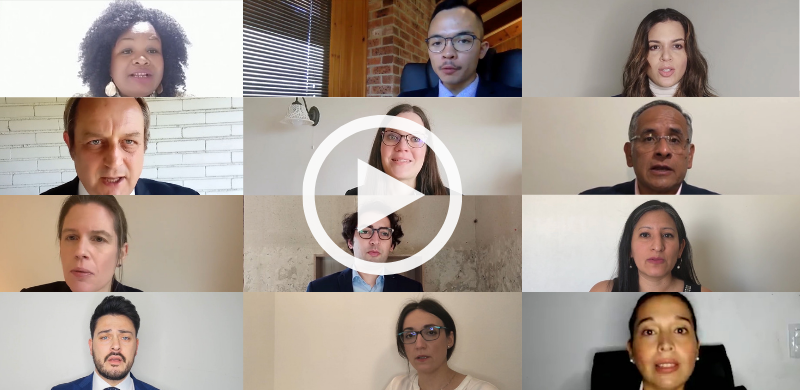 SHARE THE VIDEO!Don't have Facebook? Click here to watch and share the videoIt was a big effort, but I think it was worth it. We were able to participate from different countries and make your voice heard.In the face of those who try to impose their abortion and LGBT agenda on us, we said loud and clear that there is an awakened and organized citizenry that is not willing to accept ideological colonialism, that will never accept the imposition of abortion no matter how much it comes disguised as "sexual and reproductive rights".And of course, a citizenry that will never accept the imposition of gender indoctrination on their children.It is this dignified citizenry, standing up, ready to defend the values in which they believe, that was present at the Human Rights Council.It is the citizenship formed by that community of more than 15 million citizens, you and I, who this time raised our voices at the UN Human Rights Council.Thank You for Making This Possible!SHARE THE VIDEO!Don't have Facebook? Click here to watch and share the videoIf you found this information interesting, please share it with your family and friends and let them know that those of us who defend life and family are not alone!Thank you very much for being part of this great community of CitizenGO.Best regards,James Schadenberg and the entire CitizenGO TeamPS. Be Sure to Watch the Video of Our Interventions at the UN Human Rights Council. To see the video, click here.Ongoing Ontario Legal ChallengesA Hudson's Bay Store in Calgary on March 18, 2020. The Company Has Launched Legal Action Against Lockdown Measures in Ontario. https://www.theepochtimes.com/success-and-failure-in-court-challenges-mounted-against-covid-restrictions_3620365.htmlSidney Powell Fixing JusticeSidney Powellhttps://www.sidneypowell.comHas practiced law for many years, primarily in the fifth U.S. circuit court of appeals. Notable cases - Assassination of Judge John H. Wood - Enron Scandal - Michael Flynn - 2020 presidential election - QAnon - Established Legal Defense Fund American Republic 2020 - Writing Licensed to Lie: Exposing Corruption in the Department of Justice. Conviction Machine: Standing Up to Federal Prosecutorial Abuse “Sidney Powell is a hero! She has demonstrated courage beyond that ever encountered in American lawyers. She is to be admired and respected for spelling out the frightening frailties and the human flaws in our [criminal justice] system”Corruption Behind the COVID-19 ShutdownCorruption Behind the COVID-19 Scamhttps://beforeitsnews.com/international/2020/04/corruption-behind-the-covid-19-scam-2501177.htmlLegality to TravelJames Corbetthttps://www.youtube.com/watch?v=t9kVxL3kwUc&feature=youtu.be SHOW NOTES AND MP3: https://www.corbettreport.com/?p=39630 Professor Dolores Cahill joins the deprogram today to discuss a solution for freedom-respecting travel in the age of COVID. The Freedom Airway & Freedom Travel Alliance is seeking to create travel options that don’t require travelers to submit to vaccination, face masks or quarantines. Find out more in this week's edition ofSolutions Watch#SolutionsWatch.Freedom Airwayhttps://www.freedomairway.com Dolores Cahillhttps://dolorescahill.com World Freedom Alliancehttps://worldfreedomalliance.orgWorld Doctors Alliancehttps://worlddoctorsalliance.com America’s Frontline Doctors
https://www.americasfrontlinedoctors.com https://madmimi.com/p/c7be021?pact=1980691-162371048-13202081674-ca5f14892c8dd8e2ffdd7979063a37226e0dd9c5 No Medical Necessity for Vaccine PassportsChina Urges W.H.O. to Let It Run Global ‘Vaccine Passport’ SystemChinese Communist Party “Experts” https://www.breitbart.com/asia/2021/03/10/china-urges-who-let-it-run-global-vaccine-passport-system/ WHO Advises NOT to Use Vaccine PassportsWHO Warns Against Developing Vaccine Passportshttps://www.youtube.com/watch?v=aUukLWjNxLw What to Do If You’ve Taken the Vaccine?The Vaccinated Will DIE; the Unvaccinated Will Be HUNTED for Exterminationhttps://www.brighteon.com/bc525fcc-7df1-434e-8127-21ce2e79c38dat-45:45 Minutes How to Save the Life of a Family Member Who Took Vaxhttps://www.brighteon.com/57387c35-fbb4-4446-9a95-77aa08dba041 How to Lower Your Risk of BLOOD CLOTS from Dangerous Vaccineshttps://www.brighteon.com/0f6d463a-79a1-4f53-b4be-5a7844d1c9b6 Drink more water, eliminate vegetable oilsDaily Pill for COVID-19???Pfizer Making Daily Pill for COVID-19https://www.theepochtimes.com/live-q-taliban-declares-china-its-main-partner_3979385.htmlMerck Shares Soar on COVID-19 Pill Trial Results, Vaccine Stocks DipCOVID-19 Pill Trial Results https://www.theepochtimes.com/mkt_morningbrief/merck-shares-soar-on-covid-19-pill-trial-results-vaccine-stocks-dip_4028575.htmlShares of Merck & Co surged on positive clinical trial results of its experimental antiviral COVID-19 pill while high-flying stocks of vaccine companies and makers of other coronavirus therapies were bruised.US Set to Pay $712 Per Patient for Merck’s COVID-19 PillMerck’s COVID-19 Pillhttps://www.theepochtimes.com/us-set-to-pay-712-per-patient-for-mercks-covid-19-pill_4050864.htmlMerck & Co. is set to receive $712 per treatment course for its COVID-19 antiviral pill from the U.S. government—even as it costs a fraction of that amount to produce and is reportedly on track for a price of $12 in India.The gap between production costs and the price for molnupiravir is wide and emblematic of a problem that some say requires Congress or the U.S. government to intervene by implementing price caps or utilizing so-called march-in rights. Others, though, warn that such measures would curb innovation and lead to fewer drugs coming onto the market.Merck filed for emergency use authorization from the Food and Drug Administration for the oral drug last week, after it said an interim analysis of trial data shows it cut hospitalizations in COVID-19 patients. An FDA advisory panel will consider the drug in November.The treatment, a collection of pills given over five days, would be the first of its kind since the pandemic started.Merck to Let Other Drug Companies Make Its COVID-19 Pill Under New AgreementMerck to Let Other Drug Companies Make Its COVID-19 Pill https://www.theepochtimes.com/mkt_morningbrief/merck-to-let-other-drug-companies-make-its-covid-19-pill-under-new-agreement_4071654.htmlMerck has reached an agreement that will let other drug makers produce its COVID-19 pill, though many countries are excluded from the pact.Merck and the United Nations-backed Medicines Patent Pool announced the agreement, saying it would help broaden access to the treatment in 105 low- and middle-income countries.The pool will be allowed to license non-exclusive sublicenses to manufacturers to make the pill, known as molnupiravir.Merck, which has a tradename of MSD, and its partners, Ridgeback Biotherapeutics and Emory University, won’t receive royalties for the sales of the pill in the selected countries as long as the World Health Organization keeps classifying COVID-19 as a public health emergency.The “transparent, public-health driven agreement” is the first of its kind reached for any COVID-19 treatments or vaccines, Charles Gore, the pool’s executive director, said in a statement.The public health group hopes it will encourage other companies to hammer out similar agreements.Bill GatesMeet Bill GatesBill Gateshttps://www.youtube.com/watch?v=DSvhPnUgyz8&feature=youtu.beBill Gates PlanTo Monopolize Global ‘Health’, Vaccinate the World, and establish the Populations Control Grid, etc.Who is Bill Gates?https://www.corbettreport.com/gates/ MARK ANTHONY STEELE: SERIOUS UPDATE ON THE GOVERNMENT LIES - GET THE KNOWLEDGE WE KNOW THEIR PLANSERIOUS UPDATE ON THE GOVERNMENT LIEShttps://www.bitchute.com/video/oXOXp9qRr0uR/MARK ANTHONY STEEL: KNOW THEIR PLAN AND KNOW HOW TO STOP IT - BE THE RESISTANCEBE THE RESISTANCE https://www.bitchute.com/video/RLUbfs6QCAN3/2015 Connections…It Is Interesting That the Bill Gates Did A TED Talk in 2015 That Had a Corona Virus as the Backdrop, and He Talked About How We Weren’t Ready to Protect Ourselves… https://www.ted.com/talks/bill_gates_the_next_outbreak_we_re_not_ready?language=en#t-253495Bill Gates Profit MotiveCloser Look at The COVID Profit-Motive, Bill Gates’ Flexner Report 2.0 & Congress’ Quiet Israel Pushhttps://www.thelastamericanvagabond.com/daily-wrap-up/closer-look-covid-profit-motive-bill-gates-flexner-report-2-0-congress-quiet-israel-push/Bill Gates… The Deleted Documentary.Bill Gateshttps://beforeitsnews.com/new-world-order/2021/01/bill-gates-deleted-documentary-9679.html Bill Gates Documentary https://www.bitchute.com/video/WDmkYt5U606i/ Pease Follow the Link to This Documentary Hosted at Infowars Media: https://infowarsmedia.us/bill-gates-deleted-documentary/Bill Gates imagines that he is the savior of the world, its environment and resources, but the means he wants to use to save the world is to reduce the world’s population down to the idea of that spelled out upon the Georgia Guidestones.  Also, he imagines that if he can convince us that the world is heading into global warming, when science for decades coming up to now has said that we were heading into a period of global cooling, Bill Gates knows that if he can cool the world down in advance of this event, then the resultant cooling will be enough to gradually cause crops to fail and create mass starvation.  And to prepare for this he has his Svalbard Global Seed Vault to store seed away for use when he and his minions come crawling out from their bunkers.  However, his greatest idea has been to vaccinate the largest populations of the world to control their growth.  And now his grand architect plan is to deceive the world into fearing a virus that has a 99% recovery rate.  Today Donald Trump posted on Facebook that the COVID 19 numbers have been exaggerated.Collection of Bill Gates VideosThe Video That, Bill Gates Did Not Want You to See Has Resurfaced!https://sonsoflibertymedia.com/the-video-that-bill-gates-did-not-want-you-to-see-has-resurfaced/ Pandemic Simulation of ‘Bat’ Coronavirus in October 2019Johns Hopkins and Gates Foundation Hosted Coronavirus Pandemic Simulation Last Octoberhttps://www.thegatewaypundit.com/2020/03/johns-hopkins-and-gates-foundation-hosted-coronavirus-pandemic-simulation-last-october/ Italian Congress Woman Calls Out Bill Gates:1.https://www.youtube.com/watch?v=MAojc3m7JnM&feature=youtu.beVideo Unavailable2.https://www.youtube.com/watch?v=Diktq9j6Das Private VideoWhy Are We Listening to Bill Gates?How Bill Gates Has Taken Over Public Healthhttps://childrenshealthdefense.org/defender/why-are-we-listening-to-bill-gates Bill Gates Warns That a Next Pandemic Could be 10x WorseBill Gates Warns That a Next Pandemic Could Be 10 times Worsehttps://www.entrepreneur.com/article/364371 Bill Gates and the Depopulation Agenda. Robert F. Kennedy Junior Calls for an InvestigationBill Gates and the Depopulation Agenda https://www.lewrockwell.com/2021/02/no_author/bill-gates-and-the-depopulation-agenda-robert-f-kennedy-junior-calls-for-an-investigation-3/ Bill Gates COVID PatentsAnd he funded UK research organization that started a patent application of ‘a coronavirus strain’ in 2015, received the patent in 2018.Bill Gates Funded the Institute which Owns a Patent on Coronavirusevolution.net/bill-gates-funded-the-institute-which-owns-a-patent-on-coronavirus/Opps? Who do you Work for?CNN Global Town Hallhttps://files.catbox.moe/dlonil.mp4Corona Virus (as Vector) PatentsCoronavirus Patentshttps://patents.justia.com/patent/10130701 DISCLAIMER: Coronavirus is a broad name for a family of viruses. This patent is NOT for the new COVID-19 virus and The Pirbright Institute does not currently work with human coronaviruses. If you share this patent online, be aware you are in fact sharing a separate patent for avian infectious bronchitis virus and porcine delta-coronavirus. This is not a patent for the new COVID-19 virus.Using CV as a ‘vector’ to put RNA into cellsUnited States v Microsoft Deposition by Bill Gates Parthttps://www.youtube.com/watch?v=-hRUAdi3g5g&feature=em-uploademailVideo UnavailableBill Gates ‘Relationship’ with the MediaBill Gates Doubts FDA & CDC Can Be Trusted on Covid & Vaccines. Sure, Let’s Trust a Non-Doctor Billionaire Who Pays Media Insteadhttps://www.rt.com/op-ed/500879-gates-conflict-interest-vaccines-trust/Bill Gates Doubts FDA Can be TrustedBill Gates DOUBTS Whether FDA Can Be Trusted to Put Out Safe Covid-19 Vaccinehttps://www.rt.com/usa/500788-bill-gates-covid19-vaccine-fda/Can You Trust Bill Gates and the WHO with COVID-19 Pandemic Response?The WHO’s Influenza Pandemic Plan, devised in 1999, Was Heavily Influenced by the Drug Industryhttps://articles.mercola.com/sites/articles/archive/2020/04/14/world-health-organization-pandemic-planning.aspx STORY AT-A-GLANCE The WHO’s influenza pandemic plan, devised in 1999, was heavily influenced by the drug industryThe Council of Europe Parliamentary Assembly (PACE) questioned the WHO’s handling of the 2009 swine flu pandemic, saying its recommendation to stockpile antivirals and vaccines wasted public fundsPACE concluded there was “overwhelming evidence that the seriousness of the pandemic was vastly overrated by WHO,” and that the drug industry had influenced the organization’s decision-makingThere’s other evidence suggesting the WHO is acting as little more than a Big Pharma front group. For example, a 2019 congressional report concluded Purdue Pharma had influenced WHO’s opioid guidelinesOnly 25% of WHO’s funding comes from member states. The remaining 75% comes from voluntary contributions. The Bill & Melinda Gates Foundation — the investments of which include junk food manufacturers, alcohol and drug retailers — is the biggest funderBill Gates Using PCR Tests to Do DNA ‘Mining’
Bill Gates Funded ‘DNA Mining’ Through COVID Testshttps://www.thelastamericanvagabond.com/bill-gates-funded-dna-mining-through-covid-tests-msm-lies-netanyahus-global-vaccine-empire/ 06:00-Domestic Terrorism 19:55-Conspiracy Theories 21:03-Bill Gates Funding1:34:08-Bank of America Made Hundreds of Millions from Texas Blackouts1:35:00-Vaccinations  2:58:13-Vaccine Passports3:00:26-Virus Isolation3:11:23-How the Terrain Theory Works3:16:30-Face Masks4:13:26-Sweden Moves to Protect Academic Freedom After Professor Quits COVID Research Due to Harassment 4:13:59-Global Vaccine AgendaDr. Mercola: Gates Foundation Has Funded Billions Worth in PR from MSM OutletsDr. Mercola: Gates Foundation Has Funded Billions Worth in PR from MSM Outletshttps://banned.video/watch?id=5f6bcafe2628dc092f8cf0aaWHO (Mostly Funded by China and Bill Gates)Trust WHOhttps://vimeo.com/ondemand/trustwhoBillionaire Wealth is Dramatically Increased During Pandemic.U.S. Billionaire Wealth Surges Past $1 Trillion Since Beginning of Pandemic — Total Grows to $4 Trillionhttps://ips-dc.org/u-s-billionaire-wealth-surges-past-1-trillion-since-beginning-of-pandemic/ US Billionaires Make Another Trillion During 2020CHD Article on Big-Picture Look at Current Pandemic Beneficiaries Accepted by Peer-Reviewed Journalhttps://childrenshealthdefense.org/defender/pandemic-beneficiaries-technocrats U.S. Billionaires Got 62 Percent Richer During Pandemic. They’re Now Up $1.8 TrillionBillionaire Wealth Gains Made During the COVID-19 Pandemichttps://librti.com/page.php?i=item&id=220619Medical Stakeholder CapitalismMind the Gap: The Violence of Pandemic Dashboardshttps://www.greenmedinfo.com/blog/mind-gap-violence-pandemic-dashboards It is vitally important that people of the world recognize how public health policy in many nations has been harnessed to global markets. Instead of serving those at risk of sickness and death, these policies of financialization are constructed to benefit social impact investors. Transnational global capital demands the creation of new investment products to circulate the holdings of billionaires and further concentrate their wealth. This program continues to advance even as poverty rates skyrocket under conditions of economic lockdown. Social impact finance is the centerpiece of this new era of "stakeholder capitalism," which was launched with great fanfare in Davos this January.Bill Gates Forms ‘Ministry of Truth’MICROSOFT FORMS MINISTRY OF TRUTHhttps://brandnewtube.com/watch/microsoft-forms-ministry-of-truth_ANeaAQdO9L8V9Ju.html Flying Syringes - Bill Gates Wants to Release Genetically Modified Mosquitoes to Inject You with VaccinesFlying Syringeshttp://axisoflogic.com/artman/publish/Article_89952.shtml Bill Gates Wants to Release Genetically Modified Mosquitoes to Inject You with Vaccines https://www.theepochtimes.com/mkt_morningbrief/bill-gates-funded-company-releases-genetically-modified-mosquitoes-in-us_3806432.html Genetically modified mosquitoes have been released for the first time in the United States as part of an experiment to combat insect-borne diseases such as Dengue fever, yellow fever, and the Zika virus.UK-based biotechnology firm Oxitec, which is funded by the Bill and Melinda Gates Foundation, said it released the mosquitoes in six locations in Monroe County’s Florida Keys: two on Cudjoe Key, one on Ramrod Key, and three on Vaca Key.It’s part of an effort to help tackle a disease-transmitting invasive mosquito population—the Aedes aegypti mosquito species—that’s responsible for “virtually all mosquito-borne diseases transmitted to humans,” according to the company.Bill Gates-Funded Company Releases Genetically Modified Mosquitoes in USGenetically Modified Mosquitoes Have Been Released for the First Time in the United Stateshttps://www.theepochtimes.com/mkt_morningbrief/bill-gates-funded-company-releases-genetically-modified-mosquitoes-in-us_3806432.htmlGenetically modified mosquitoes have been released for the first time in the United States as part of an experiment to combat insect-borne diseases such as Dengue fever, yellow fever, and the Zika virus.UK-based biotechnology firm Oxitec, which is funded by the Bill and Melinda Gates Foundation, said it released the mosquitoes in six locations in Monroe County’s Florida Keys: two on Cudjoe Key, one on Ramrod Key, and three on Vaca Key.GMO Mosquitoes to Destroy DNA Depopulation Plan!GMO Mosquitoes Released in Florida, Part of a Plan to Destroy Humanity and Depopulate the World.https://www.brighteon.com/dbe1f70b-42d2-4337-836a-afb3d26ac11aGMO Mosquitoes Cause ConcernSupply Chain Chaos, GMO Mosquito Concernhttps://www.theepochtimes.com/supply-chain-chaos-whats-in-a-teachers-gaze-gmo-mosquitoes-cause-concern-coming-5-15-6pm-et_3816323.html?COVID-19 Data Collection, Comorbidity & Federal Law: A Historic RetrospectiveScam in the Light.PDFhttps://www.librti.com/page/view-file?id=61Part 1: Dr Robert Malone, mRNA Vaccine Inventor???Latest COVID-19 Data, Booster Shots, and the Shattered Scientific ‘Consensus’https://www.theepochtimes.com/dr-robert-malone-mrna-vaccine-inventor-on-latest-covid-19-data-booster-shots-and-the-shattered-scientific-consensus_3979206.htmlPart 2: Dr Robert Malone on Ivermectin, Escape Mutants, and the Faulty Logic of Vaccine Mandates???Latest Research on COVID-19 Vaccines, Booster Shots, and Natural Immunityhttps://www.theepochtimes.com/part-2-dr-robert-malone-on-ivermectin-escape-mutants-and-the-faulty-logic-of-vaccine-mandates_3981859.htmlGerman (with English Subtitles) COVID-19 Extra Parliamentary Inquiry Committee.https://www.youtube.com/watch?v=FbBBv2IO8WIVideo RemovedEugenics Is Alive and Well, and the “Covid-19” Scam is the Engine for Accomplishing Depopulation“Covid-19” Scam is the Engine for Accomplishing Depopulationhttps://www.lewrockwell.com/2021/02/gary-d-barnett/eugenics-is-alive-and-well-and-the-covid-19-scam-is-the-engine-for-accomplishing-depopulation/ ~ Klaus Schwab, Shaping the Future of the Fourth Industrial Revolution: A Guide to Building a Better World “Eugenics is a social (and ‘scientific’) movement based on the belief that the genetic quality of the human race can be improved by the use of selective breeding, as well as other often morally criticized means to eliminate groups of people considered genetically inferior, while encouraging the growth of groups judged to be genetically superior.”Mother Miriam Gives a Grave Warning Regarding the "Vaccine" Depopulation Agenda"Vaccine" Depopulation Agenda https://www.librti.com/page.php?i=item&id=211527 Grave Warning Regarding the "Vaccine" Depopulation Agenda https://brandnewtube.com/watch/mother-miriam-gives-a-grave-warning-regarding-the-quot-vaccine-quot-depopulation-agenda_GDOpcaknWk7tXXb.htmlWe’re Being COVID Scanned111 Reasons to Say “No” to Masks and Vaccines (Brochure)https://prepareforchange.net/wp-content/uploads/2021/05/111-Reasons-Brochure-Final.pdfWorld’s Smartest Man’ with 210 IQ Urges Resistance to COVID Vax, ‘Depopulation Be Smart, Resist the Depop Agendahttps://www.librti.com/page.php?i=item&id=121022THE COVID INJECTION DEPOPULATION PERPETRATORSDEPOPULATION PERPETRATORS https://www.brighteon.com/15ad6ea6-b571-4a9a-8805-bf4dfc8711a5False Flag "COVID-19 Pandemic" Depopulation Program Exposed Latrogenic Death Cult Depopulation Program Exposedhttps://www.brighteon.com/154eca13-3b34-48c5-ab68-e57367f88762‘Entirely Possible This Will be Used for Massive-Scale Depopulation’Exclusive: Former Pfizer VP to AFLDS: ‘Entirely Possible This Will be Used for Massive-Scale Depopulation’https://www.americasfrontlinedoctors.com/exclusive-former-pfizer-vp-to-aflds-entirely-possible-this-will-be-used-for-massive-scale-depopulation/Former Pfizer VP Michael Yeadon’s Warning: “Your Government Is Lying to You!”https://sonsoflibertymedia.com/former-pfizer-vp-michael-yeadons-warning-your-government-is-lying-to-you/The Great Mask Debate:Apparently, they're now recommending masks for everyone. While most people will get community masks, or make cloth masks, some may have access to n95 masks.  Most health workers will be wearing n95 masks. Some people are in favour of everyone wearing a mask if we have a pandemic that actually deserves a worldwide lockdown (Bill Gates has already threatened to release a more virulent virus).  
Because people DO spray liquid droplets when they talk or suck in particles that could have the virus attached.  And then don’t forget goggles, because the virus landing on the eyes can get into your body too and (for virus hygiene) you shouldn’t ever be wiping your face or eyes without first washing your hands.Valves Note:
I don't know exactly what actual health workers wear, but the video clips on tv show 3m producing n95 masks with exhalation valves. What this means is, when you breath out, the valve opens, and your breath goes out without being filtered. When you breath in, the valve closes, and the air is filtered. What THAT means is that the mask protects YOU, the wearer, but it does NOT protect other people in the room very much. Whatever you breath out goes out into the room. Since one of the purposes of asking people to wear masks is to protect other people around you, that won't work well if the mask has an exhalation valve. Face Masks with Valves or Vents Do Not Prevent Spread of Coronavirus, CDC Sayshttps://www.msn.com/en-us/news/us/face-masks-with-valves-or-vents-do-not-prevent-spread-of-coronavirus-cdc-says/ar-BB17UZLr New Videos Illustrate Why Valved Masks Will Not Slow COVID-19 Spreadhttps://newatlas.com/health-wellbeing/why-valve-exhaust-face-masks-not-slow-coronavirus-spread Mask Efficacy Tests (Home)Myths & Debunks: 7 Face Mask Effectiveness Tests at Homehttps://www.youtube.com/watch?v=IeRdFjc_TZk DON’T Reuse Your MASK (Without Washing It)The Undeniable TRUTH About the Maskshttps://rumble.com/vc06wz-the-undeniable-truth-about-the-masks.html The further weirdness with the dog-walking lady is that mask wearing is not required (or even recommended) for outdoors when away from other people.NTS: The Truth About Covid-19 and MasksThe Truth about Covid-19 and Maskshttps://rumble.com/vbzsfv-nts-the-truth-about-covid-19-and-masks.html Young Man, Critical ThinkingGIANT CDC Study Measuring Restaurant Mask Effectiveness…Association of State-Issued Mask Mandates https://www.cdc.gov/mmwr/volumes/70/wr/pdfs/mm7010e3-H.pdf Restaurants masked had… 1.8% reduction in cases.
Restaurants un-masked had a 1.2% increase in cases.The CDC is About to be Canceled by Google and Facebook for COVID Heresyhttps://www.sovereignman.com/trends/the-cdc-is-about-to-be-canceled-by-google-and-facebook-for-covid-heresy-31329/ Need for Assessing the Inhalation of Micro (Nano) Plastic Debris Shed from Masks, Respirators, and Home-Made Face Coverings During the COVID-19 PandemicConflict of Interest Statementhttps://pubmed.ncbi.nlm.nih.gov/33065479/ Nanofibre Health Risk Quantifiedhttps://www.ed.ac.uk/news/all-news/nanofibres-220812 Masks May Cause Lung CancerBelgian Government May Have Given Toxic Masks to Pharmacistshttps://www.brusselstimes.com/news/belgium-all-news/156628/cloth-mouth-masks-from-avrox-luxembourg-belgium-government-distributed-free-to-pharmacies-may-be-toxic/ Questioning MasksA Face Mask Articlehttps://www.lewrockwell.com/2021/03/allan-stevo/a-face-mask-article-you-will-want-to-share/ Mandatory Masks Endanger Your HealthMasks Endanger Your Healthhttps://standforhealthfreedom.com/action/act-now-mandatory-masks-endanger-your-health/ Review of Scientific Reports of Harms Caused by Face Masks, up to February 2021Review of Scientific Reports of Harms Caused by Face Masks, Up to February 2021https://www.researchgate.net/publication/349518677_Review_of_scientific_reports_of_harms_caused_by_face_masks_up_to_February_2021 It is a testimony to the power of propaganda, institutional capture, and the desire to socially conform that masking of the general population has successfully been imposed during the COVID-19 era. The harms from this imposition are palpable, and potentially long-term and gargantuan, not the least of which is the psychological training of the public to comply with an absurd measure that has direct personal negative impact. I review the mounting evidence of the obvious: Universal masking harms   people and society, without any detectable benefit.(17) (PDF) Review of scientific reports of harms caused by face masks, up to February 2021. Available from: Review of Scientific Reports of Harms Caused by Face Masks, Up to February 2021https://www.researchgate.net/publication/349518677_Review_of_scientific_reports_of_harms_caused_by_face_masks_up_to_February_2021[Accessed Mar 06, 2021].ALERT: Meta-Analysis of 65 Studies Reveals Face Masks Induce Mask-Induced Exhaustion Syndrome (MIES)65 Studies Reveals Face Masks Induce Mask-Induced Exhaustion Syndrome (MIES) https://www.greenmedinfo.com/blog/alert-meta-analysis-65-studies-reveals-face-masks-induce-mask-induced-exhaustion Stand for Health Freedomhttps://standforhealthfreedom.com Do Surgical Masks Really Protect You from the Flu?Do Surgical Masks Really Protect You from the Flu?https://steemit.com/busy/@regalsoldier/do-surgical-masks-really-protect-you-from-the-flu Scientists Find Evidence of Toxic Chemicals in Some Face Masks'What We are Breathing Through Our Mouth and Nose is Actually Hazardous Waste'https://www.dailymail.co.uk/sciencetech/article-9426499/Scientists-evidence-toxic-chemicals-face-masks.html Mask Health DamageA Summary of the Papers on the Health Damage That Masks Causehttps://brandnewtube.com/watch/mask-health-damage_TggtTj4RN7hRqb9.html FIREFIGHTER ENDS MASK DEBATE ONCE AND FOR ALLFirefighter Proves Masks Restrict Oxygen: https://www.bitchute.com/video/CZiSi89QG4P0/BOY IS GETTING HIGHER AND HIGHER CARBON DIOXIDE CONTENT BECAUSE OF WEARING A MASKBoy Gets Higher and Higher CO2 Wearing Mask:https://www.bitchute.com/video/H3xXh3dFpbWV/Respirator Specialist from Canada PROVES Masks for Coronavirus Cause HarmRespiratory Specialist Tests for Oxygen Deficiency:https://rumble.com/ve57c5-respirator-specialist-from-canada-proves-masks-for-coronavirus-cause-harm.htmlOSHA Oxygen StandardsOxygen Standards  https://www.osha.gov/laws-regs/standardinterpretations/2007-04-02-0MAN, WHO WORE A MASK FOR 13 MONTHS NOW IN THE HOSPITAL IN BAD SHAPE.Now in Bad Shape in Hospital For Wearing A Maskhttps://www.bitchute.com/video/PlOUybcxCO3e/Was down to 5% lung function in one lung, also a collapsed lung.Masks Are a Ticking Time BombThe Planet May be Facing a New Plastic Crisis, Similar to the One Brought on by Bottled Waterhttps://www.greenmedinfo.com/blog/masks-are-ticking-time-bomb STORY AT-A-GLANCEIt's estimated that 129 billion face masks are used worldwide each month, which works out to about 3 million masks a minuteNot only are masks not being recycled, but their materials make them likely to persist and accumulate in the environmentBecause masks may be directly made from microsized plastic fibers with a thickness of 1 mm to 10 mm, they may release microsized particles into the environment more readily -- and faster -- than larger plastic items, like plastic bagsMicrobes from your mouth, known as oral commensals, frequently enter your lungs, where they've been linked to advanced stage lung cancer; wearing a mask could potentially accelerate this processThe "new normal" of widespread masking is affecting not only the environment but also the mental and physical health of humansMoving Black Strands on Face MaskStrange Alive Worm-Like Fibers Found in Face Masks Produced for COVIDhttps://thefreedomarticles.com/strange-alive-worm-like-mask-fibers-found-in-covid-face-masks/Moving Black Strings on Masks & Swabs - Parasites  
Morgellons Worm-Likehttps://www.roxytube.com/watch/moving-black-strings-on-masks-amp-swabs_NdS7pOXp2GE5U1v.html Microscopic Black Strands That are Being Found in Both the Swabs Used in COVID Testing and in the Disposable Face Maskshttp://www.opensourcetruth.com/moving-black-strands-on-face-mask-similar-videos-appearing-daily-now/A new genre of video is cropping up about the microscopic black strands that are being found in both the swabs used in COVID testing and in the disposable face masks.Seeing these strands, I was reminded of the strange microscopic objects that have been found in skin lesions of those suffering from Morgellons disease.Big Pharma's Rape of All Mankindhttps://www.banned.video/watch?id=6088376b1875f60f7fd18dceParasites In MASKS? - Videos Show Strange WORMS in Face Masks Under MicroscopeWORMS in Face Masks Under Microscope https://www.librti.com/page.php?i=item&id=96992URGENT: DOCTOR CONFIRMS PARASITIC WORMS ON FACEMASKSThere Are Parasitic Worms on Facemasks and Covid-Swabshttps://rumble.com/vfrvo5-urgent-doctor-confirms-parasitic-worms-on-facemasks.html New Law to Force Masks While SwimmingForced Mask Wearing While Swimminghttps://articles.mercola.com/sites/articles/archive/2021/04/17/face-mask-while-swimming.aspx GW/ Waterboarding?STORY AT-A-GLANCE Spain’s Ministry of Health announced a new law that would make masks mandatory in all public spaces, even if no one else is around — including when sunbathing at the beach or swimming in the oceanWhile face masks were already mandatory in public and outdoor spaces when keeping a distance of 1.5 meters (3.2 feet) or more wasn’t possible, the updated rule suggests that mask usage is mandated at all times, even when “socially distanced”A number of regional governments immediately suggested that they would defy the initial orders, while the tourism industry also criticized the moveJust days after releasing the new rules, the Spanish health ministry proposed revisions that would allow people to forgo a mask at the beach if they are swimming, playing a sport or resting in a fixed spot, and maintaining a distance of 1.5 meters from other peopleThe public narrative is building prejudice against people who refuse to wear masks, such that some are now fearful of people who aren’t maskedSTEPHEN PETTY, CERTIFIED INDUSTRIAL HYGIENIST - THE NONSENSE OF FACEMASKSA Certified Industrial Hygienist About the Science of Facemasks. Do They Really Work?https://www.bitchute.com/video/galZ6Bwuuv5V/ On PPE and Aerosolshttps://www.youtube.com/watch?v=oYEo4T6V25w Stanford Study Results: Facemasks are Ineffective in Blocking Transmission of COVID and Actually Can Cause Health Deterioration and Premature DeathFacemasks are Ineffective in Blocking Transmission of COVIDhttps://wsau.com/2021/04/20/stanford-study-results-facemasks-are-ineffective-in-blocking-transmission-of-covid-and-actually-can-cause-health-deterioration-and-premature-death/ If those in our government were truly committed to protecting public health, there would be a frank discussion about the mounting evidence that reveals the ineffectiveness and harmful consequences of facemasks to human beings’ physical, emotional and mental health.Conclusion
The existing scientific evidence challenge the safety and efficacy of wearing facemask as preventive intervention for COVID-19. The data suggest that both medical and non-medical facemasks are ineffective to block human-to-human transmission of viral and infectious disease such SARS-CoV-2 and COVID-19, supporting against the usage of facemasks.Wearing facemasks has been demonstrated to have substantial adverse physiological and psychological effects. These include hypoxia, hypercapnia, shortness of breath, increased acidity and toxicity, activation of fear and stress response, rise in stress hormones, immunosuppression, fatigue, headaches, decline in cognitive performance, predisposition for viral and infectious illnesses, chronic stress, anxiety and depression.Long-term consequences of wearing facemask can cause health deterioration, developing and progression of chronic diseases and premature death. Governments, policy makers and health organizations should utilize prosper and scientific evidence-based approach with respect to wearing facemasks, when the latter is considered as preventive intervention for public health.Don’t believe your lying eyes? Read the study.  Listen to today’s Wisconsin Morning News podcast on the subject.“Don’t follow the crowd, let the crowd follow you.”~ Margaret ThatcherFacemasks in the COVID-19 Era: A Health HypothesisA Health Hypothesishttps://www.ncbi.nlm.nih.gov/pmc/articles/PMC7680614/ Facemasks in the COVID-19 Erahttps://www.sciencedirect.com/science/article/pii/S0306987720333028?via%3Dihub Many countries across the globe utilized medical and non-medical facemasks as non-pharmaceutical intervention for reducing the transmission and infectivity of coronavirus disease-2019 (COVID-19). Although, scientific evidence supporting facemasks’ efficacy is lacking, adverse physiological, psychological and health effects are established. Is has been hypothesized that facemasks have compromised safety and efficacy profile and should be avoided from use. The current article comprehensively summarizes scientific evidence with respect to wearing facemasks in the COVID-19 era, providing prosper information for public health and decisions making.ConclusionThe existing scientific evidence challenge the safety and efficacy of wearing facemask as preventive intervention for COVID-19. The data suggest that both medical and non-medical facemasks are ineffective to block human-to-human transmission of viral and infectious disease such SARS-CoV-2 and COVID-19, supporting against the usage of facemasks. Wearing facemasks has been demonstrated to have substantial adverse physiological and psychological effects. These include hypoxia, hypercapnia, shortness of breath, increased acidity and toxicity, activation of fear and stress response, rise in stress hormones, immunosuppression, fatigue, headaches, decline in cognitive performance, predisposition for viral and infectious illnesses, chronic stress, anxiety and depression. Long-term consequences of wearing facemask can cause health deterioration, developing and progression of chronic diseases and premature death. Governments, policy makers and health organizations should utilize prosper and scientific evidence-based approach with respect to wearing facemasks, when the latter is considered as preventive intervention for public health.Reference Video of Taking Masks OffTHE Rx TO REOPENhttps://thehighwire.com/videos/the-rx-to-reopen/(21:45 Video of Taking Masks Off)  00:55-Texas Ends Statewide Mask Mandate, Opening 100%07:54-Florida Opens up Their State17:25-Nano Parts, Masks25:20-Johnson and Johnson’s Emergency Use Vaccines29:33-Data Gaps35:00-Avoid Johnson and Johnson40:30-HIV Trials in 200748:18-Injuries from COVID Vaccines50:03-Professor, Mark Crispin Miller Teaches Critically Thinking1:22:00-Silver Bullet Against COVID-19Mask Video at 55 MinutesASTRAZENECA CHANGES NAME CONTINUES USE, VACCINE LIES & ONLY THING KEEPING MASK ILLUSION GOING IS UShttps://www.bitchute.com/video/XBv0JF4Fnsqg/ 55:00-Masking and Quarantine  1:05:44-Getting Vaccinated and Make Sure You and Your Children Wear Masks!?!?1:12:57-Free Gym Membership for Those Who Don’t Get the COVID-19 Vaccine1:18:26-The AstraZeneca Vaccine Causes Blood Clots, Name Change 1:35:57-People Dying After the Vaccination  1:38:03-Currant Fact Sheet for Johnson and Johnson and 1:50:02- Pfizer Vaccine Analysis 1:56:36-Moderna’s, mRNA is Considered a Gene Therapy Product By the FDA2:24:29-COVID Is Spiking Most in High Vaccination Areas2:25:02-Vaccine PassportsMasks Don’t Work at AllAccording to Dr. Lee Merritt, “The strongest argument for mask-wearing is it sounds good.”And…“The strongest argument against mask-wearing is it doesn’t work at all.”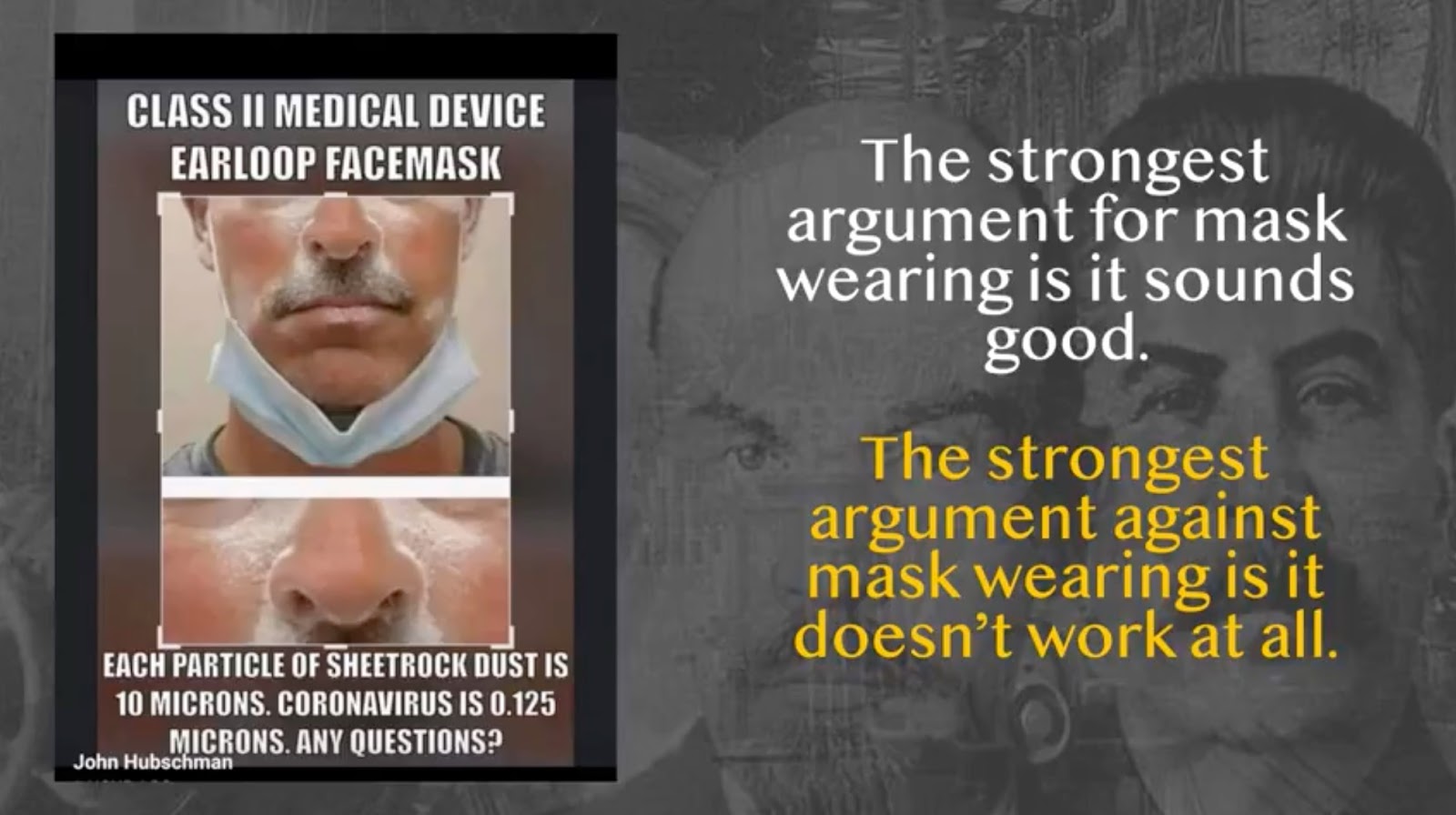 Take a look at this picture…This is how sheetrock dust settles when you wear the earloop masks we’ve been told will “protect us and others” from C0VID.See the pattern of dust around this man’s nose and mouth?Not only does the mask NOT filter out sheetrock particles… which are 10 microns in size (huge compared to C0VID’s 0.125-micron size), it’s also settling in the very places you don’t want virus particles to hang out!And there’s much, much more.Watch this video from America’s Frontline Doctors and see the solid, reasonable, scientific evidence against mask mandates: 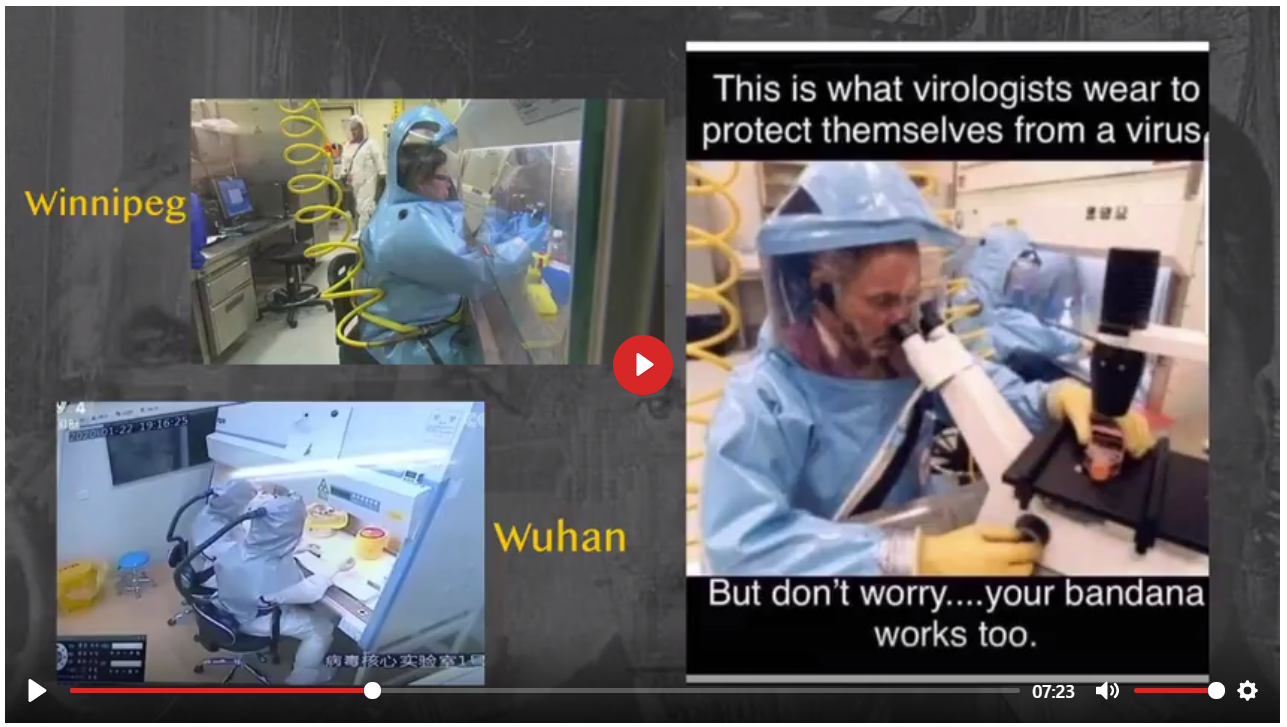 CLICK HERE TO WATCH THE VIDEOI don’t know about you, but I’m thankful for scientists and medical doctors who are not afraid to speak up and share the truth about what’s going on.And please share this with your circle of influence.It’s important to let people know that science is not the problem…The real enemy is government-mandated BAD science!United in the Cause,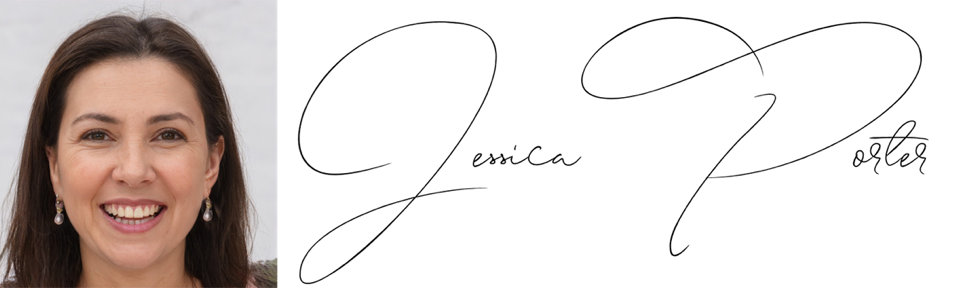 Jessica PorterV-Revealed Communications ManagerStudy Quietly Published at NIH.gov Proves Face Masks Are Absolutely Worthless Against Covid [Updated]The Diapers Most of Us Are Wearing on Our Face Most of the Time Apparently Have No Effect at Stopping Covid-19https://noqreport.com/2021/04/17/stanford-study-quietly-published-at-nih-gov-proves-face-masks-are-absolutely-worthless-against-covid/ The diapers most of us are wearing on our face most of the time apparently have no effect at stopping Covid-19. This explains a lot.This is old news by now, but the Covidians will never give up their facemasks that proves to whom they bow their knees. The ONLY scientific evidence is that facemasks don’t stop an airborne virus. Even a child can figure that out. Six feet - the cultic doctrine of social distancing- is also useless against an airborne virus. The coronavirus is endemic. It will always be around in its ongoing mutating forms. Herd immunity while protecting the vulnerable was always the best approach. Too late now. It’s mutated to a more virulent form - because that’s what viruses do. But the cult that has risen around it.... that thrives with all the bells and whistles of any cultic endeavor. Worshipping the Mask (Religion of COVID)But “It’s Not Political” Folks!https://www.lewrockwell.com/lrc-blog/worshipping-the-mask/Masks Are Sign of Submission to ‘Authority’How many professing Christians do you think were marching and saluting Hitler? I think a lot! Perhaps they were deceived, perhaps not. They most certainly were worshipping another god. I’ve often thought, both the goose step and the Nazis salute look ridiculous. Humiliating. Dehumanizing. Yet voluntary. The Nazis used symbols such as swaztikas in the shop or home window to confirm obedience & submission to the regime. Equally dehumanizing, ridiculous and absurd is the wearing of facemasks which do not stop a virus. They are the swaztika of this present soft tyranny. Social distancing is the goose step. The salute is a probe stuck up your nose. The baptism is the willing receiving of a synthetic gene into the body. The certificate is called a vaccine passport. Even that’s a lie. Many Christians also goose step to this current regime. And many are being baptized with the synthetic gene.  There are, as always, only a few -a remnant- who refuse to salute the ridiculous god, as the man in this famous photo so iconically illustrates. From the remnant of every mass of weak and submissive humanity, a few dares to stand out, souls are saved, freedom restored, nations born.  Occult Religion of COVIDThe COVID Narrative as An Occult Work of Arthttps://blog.nomorefakenews.com/2021/03/24/the-covid-narrative-as-an-occult-work-of-art/ Masking Article (China?)A Face Mask Article You Will Want to Sharehttps://www.lewrockwell.com/2021/03/allan-stevo/a-face-mask-article-you-will-want-to-share/ Why this Reader Wears a MaskWhy this Reader Wears a Maskhttps://www.lewrockwell.com/2021/02/allan-stevo/why-this-reader-wears-a-face-mask-i-hope-you-are-not-telling-yourself-the-same-story/ Joe Biden Says He’s for Universal MASK MANDATE (Even Outside)Biden Says He Would Mandate Face Masks Amid Coronavirus Pandemichttps://www.youtube.com/watch?v=fN9e0Vb1_u8Joe Biden Calls for A Nationwide Mask Mandate as He Pushes His Plan to Combat Coronavirushttps://www.cnbc.com/2020/08/13/joe-biden-calls-for-a-nationwide-mask-mandate-to-combat-coronavirus.htmlCO2 PoisoningNote that the exhalation valve is VITAL to prevent CO2 poisoning.  When you exhale into a ‘tight’ mask (particularly without exhaust valves) your exhaled air (high in CO2 and low in O2 stays in the mask… To be inhaled with the next breath intake. So, you are limiting your intake of fresh oxygen and NOT getting rid of all the CO2.People Are Actually DYING from This Effect, Directly and Indirectly. https://newatlas.com/health-wellbeing/coronavirus-face-mask-should-people-wear-who-recommendation/  COVID-19 Fact Sheet – Face Maskshttps://www.greenmedinfo.com/blog/covid-19-fact-sheet-face-masksMasks for Everyone Is (Generally) A Jokehttps://www.youtube.com/watch?v=ZSbpUeOT1jI Video RemovedMask to Mask transmission https://www.ageofautism.com/2020/07/mask-to-mask-transmission.html Infectious Disease Expert Says Wearing Two Masks Could Enhance Ability to Get Infected by COVID-19Infectious Disease Expert Says Wearing Two Masks Could Enhance Ability to Get Infected by COVID-19https://www.washingtonexaminer.com/news/coronavirus-two-masks-infectious-disease-expert-second-opinion Some Scientists Think Wearing 3 Masks is “Crazy”Wearing 3 Maskshttps://rumble.com/ve9mhx-some-scientists-think-wearing-3-masks-is-crazy.html Dr. SHIVA LIVE: Mask Me Up Scottie! Double Masks? Quadruple Masks? HAZMat Suits?Mask Me Up Scottie!https://vashiva.com/dr-shiva-live-mask-me-up-scottie/0:34-Fauci, Double MaskfaqDr.SHIVA Ayyadurai, MIT PhD in Biological Engineering, the Inventor of Email, Scientist, Engineer, Educator discusses #Fauci’s new ideas on doubling up on masks, other MDs suggestions on quadrupling up on masks. Perhaps HAZMat suits are the way to go? What is REALLY going!Double Masking Required in Manhattan Court BuildingsTwo Masks Now Required to Enter Manhattan Federal Court Buildingshttps://nypost.com/2021/02/16/manhattan-federal-court-buildings-now-require-two-masks/NIH Says ‘Moist Masks Good for You’‘Moist Masks Good for You’https://www.thelastamericanvagabond.com/nih-says-moist-masks-good-for-you-patreon-threatens-tlav-remove-covid-info-or-else-hank-aarons/ 4:40-Censorship6:27-Moist Masks 7:37-Innovation Zones8:30-Why they are Censoring 34:12-Weather Scenario 39:55-Mask Warning1:14:44-The Vaccine1:30:14-NY Democrat, “Cuomo Threatened to Destroy Him” 1:31:31-In Canada, Sentence a Pastor to Prison 1:35:36-Portland Police Officers Guarding Dumpsters1:43:17-Israel announces COVID-19 Lockdown Easing for Vaccine Passport Holders1:48:15-Google Expands into Health Tracking Using SmartphonesGoogle Responds to Claims It Secretly Installed COVID-19 Tracking App on Users’ PhonesGoogle Secretly Installed COVID-19 Tracking App on Users’ Phoneshttps://www.theepochtimes.com/mkt_breakingnews/google-responds-to-claims-it-secretly-installed-covid-19-tracking-app-on-users-phones_3869343.htmlA number of Android phone users over the past weekend reported that a COVID-19 notifications system was automatically installed on their phones without warning or consent.Officials Say ‘Moist Masks are Good for You’Officials Say ‘Moist Masks are Good for You’https://www.lewrockwell.com/2021/03/joseph-mercola/officials-reach-new-low-say-moist-masks-are-good-for-you/Moist Masks Lead to Bacterial Pneumonia, Oral Thrush, Systemic Inflammation & May Be the Cause Of “Long-Haul” COVIDMasks Lead to Bacterial Pneumoniahttps://www.thelastamericanvagabond.com/masks-lead-to-bacterial-pneumonia-oral-thrush-systemic-inflammation-may-be-the-cause-of-long-haul-covid/ Medical Doctor Warns That “Bacterial Pneumonias Are on the Rise” from Mask Wearing“Bacterial Pneumonias Are on the Rise” from Mask Wearinghttps://www.lewrockwell.com/2021/02/no_author/medical-doctor-warns-that-bacterial-pneumonias-are-on-the-rise-from-mask-wearing/ Dr. James Meehan, MD followed by warning that mask wearing has “well-known risks that have been well-studied and they’re not being discussed in the risk analysis.Bicarbonate to the Rescue for Fungal and Yeast Infections in COVID Patientshttps://drsircus.com/general/bicarbonate-to-the-rescue-for-fungal-and-yeast-infections-in-covid-patients/ Masks Are Making You Sick & It Seems That Is Simply Part of The PlanYour Mask May be Causing Candida Growth in your Mouthhttps://www.thelastamericanvagabond.com/masks-are-making-you-sick-it-seems-that-is-simply-part-of-the-plan/ 00:48-Your Mask May be Causing Candida Growth in Your Mouth and Can Spread from Person to Person6:37-Wearing a Mask Can Cause Dental Issues  34:57-Inflammation and Taste Disorders 36:13-Hypoxia, Hypercapnia and Physiological Effects42:25-Their Teeth Fell Out55:35-Swollen Tongue56:55-Trouble Breathing, Tooth Loss, Lasting Effects 1:00:56-What is MIS-C?1:06:34-5G Connection5 NIH/National Library of Medicine Studies From 2004-2020 All Finding Verifiable Health Effects from Wearing a Face Mask, Including Scientifically Verified Reduction is Blood Oxygen Level:[Effect of a Surgical Mask on Six-Minute Walking Distance]https://pubmed.ncbi.nlm.nih.gov/29395560/"Exercise with Facemask; Are We Handling a Devil's Sword?" - A Physiological Hypothesishttps://pubmed.ncbi.nlm.nih.gov/32590322/The Physiological Impact of Wearing an N95 Mask https://pubmed.ncbi.nlm.nih.gov/15340662/Respiratory Consequences of N95-Type Mask Usage in Pregnant Healthcare Workershttps://pubmed.ncbi.nlm.nih.gov/26579222/Contamination by Respiratory Viruses on Outer Surface of Medical Masks Used by Hospital Healthcare Workershttps://pubmed.ncbi.nlm.nih.gov/31159777/Cloth Mask StudyA Cluster Randomized Trial of Cloth Masks Compared with Medical Masks in Healthcare Workershttps://www.ncbi.nlm.nih.gov/pmc/articles/PMC4420971/SOME of the Mask Studies on Efficacy:Facemasks and Similar Barriers to Prevent Respiratory Illness Such as COVID-19: A Rapid Systematic Reviewhttps://www.medrxiv.org/content/10.1101/2020.04.01.20049528v1Physical Interventions to Interrupt or Reduce the Spread of Respiratory Viruseshttps://www.medrxiv.org/content/10.1101/2020.03.30.20047217v2Universal Masking in Hospitals in the Covid-19 Erahttps://www.nejm.org/doi/full/10.1056/NEJMp2006372N95 Respirators vs Medical Masks for Preventing Influenza Among Health Care Personnelhttps://jamanetwork.com/journals/jama/fullarticle/2749214Effectiveness of N95 Respirators Versus Surgical Masks in Protecting Health Care Workers from Acute Respiratory Infectionhttps://www.cmaj.ca/content/188/8/567The Use of Masks and Respirators to Prevent Transmission of Influenzahttps://www.ncbi.nlm.nih.gov/pmc/articles/PMC5779801/Use of Surgical Face Masks to Reduce the Incidence of the Common Cold Among Health Care Workers in Japanhttps://pubmed.ncbi.nlm.nih.gov/19216002/Comparison of Filtration Efficiency and Pressure Drophttps://aaqr.org/articles/aaqr-13-06-oa-0201.pdfA Cluster Randomized Trial of Cloth Masks Compared with Medical Masks in Healthcare Workershttps://www.ncbi.nlm.nih.gov/pmc/articles/PMC4420971/Effectiveness of Masks and Respirators Against Respiratory Infections in Healthcare Workershttps://academic.oup.com/cid/article/65/11/1934/4068747Comparison of the Filter Efficiency of Medical Nonwoven Fabrics Against Three Different Microbe Aerosols https://www.jstage.jst.go.jp/article/bio/23/2/23_61/_pdf/-char/enPostoperative Wound Infections and Surgical Face Masks: A Controlled Studyhttps://link.springer.com/article/10.1007/BF01658736Surgical Face Masks in Modern Operating Roomshttps://www.journalofhospitalinfection.com/article/0195-6701(91)90148-2/pdfIs a Mask Necessary in the Operating Theatre? https://www.ncbi.nlm.nih.gov/pmc/articles/PMC2493952/pdf/annrcse01509-0009.pdfCOMMENTARY: Masks-for-All for COVID-19 Not Based on Sound Datahttps://web.archive.org/web/20200717141836/https://www.cidrap.umn.edu/news-perspective/2020/04/commentary-masks-all-covid-19-not-based-sound-dataRapid Expert Consultation on the Effectiveness of Fabric Masks for the COVID-19 (April 8, 2020)https://www.nap.edu/catalog/25776/rapid-expert-consultation-on-the-effectiveness-of-fabric-masks-for-the-covid-19-pandemic-april-8-2020EFFECT ON USERS’ RISK BEHAVIORhttps://www.nap.edu/read/25776/chapter/1#6Nonpharmaceutical Measures for Pandemic Influenza in Nonhealthcare Settings—Personal Protective and Environmental Measureshttps://wwwnc.cdc.gov/eid/article/26/5/19-0994_articleSimple Respiratory Protectionhttps://academic.oup.com/annweh/article/54/7/789/202744Optical Microscopic Study of Surface Morphology and Filtering Efficiency of Face Maskshttps://www.ncbi.nlm.nih.gov/pmc/articles/PMC6599448/Effectiveness of Surgical and Cotton Masks in Blocking SARS–CoV-2: A Controlled Comparison in 4 Patientshttps://www.acpjournals.org/doi/10.7326/M20-1342Effects of Surgical and FFP2/N95 Face Masks on Cardiopulmonary Exercise Capacityhttps://link.springer.com/article/10.1007/s00392-020-01704-yAdverse Effects of Prolonged Mask Use Among Healthcare Professionals During COVID-19https://clinmedjournals.org/articles/jide/journal-of-infectious-diseases-and-epidemiology-jide-6-130.php?jid=jidePreliminary Report on Surgical Mask Induced Deoxygenation During Major Surgeryhttps://www.sciencedirect.com/science/article/abs/pii/S1130147308702355Mask Charts (Tom Woods eMails, Newest on Top) Guess What We Just Learned About Sweden and COVIDhttps://mailchi.mp/tomwoods/arizrhode?e=60fedbe1f5 Chart Flattens Doomer Governorhttps://mailchi.mp/tomwoods/njtx?e=60fedbe1f5 One Poll Reveals the MSM's Failure on COVIDhttps://mailchi.mp/tomwoods/piguidesupremecourt?e=60fedbe1f5 What I Saw in a "Pro-Science" Statehttps://mailchi.mp/tomwoods/aerc?e=60fedbe1f5 Facebook Has Come After Me/Us Again https://mailchi.mp/tomwoods/disagree?e=60fedbe1f5 The Man Who Smashes Every B.S. COVID Mythhttps://mailchi.mp/tomwoods/ianmiller?e=60fedbe1f5 This State Should Have Piles of Corpses; Let's Check Inhttps://mailchi.mp/tomwoods/iowa?e=60fedbe1f5 The Biggest COVID Heretic Strikes Backhttps://mailchi.mp/tomwoods/atlasspeech?e=60fedbe1f5 How to Make "Public Health" Shysters Squirmhttps://mailchi.mp/tomwoods/unlabeledchart?e=60fedbe1f5 What to Do About COVID Hysterics Who Won't Think?https://mailchi.mp/tomwoods/mailbag?e=60fedbe1f5 COVID Doomer Caught Red-Handedhttps://mailchi.mp/tomwoods/efd?e=60fedbe1f5 Did Dr. Fauci Put Their Lives in Danger?https://mailchi.mp/tomwoods/ukus?e=60fedbe1f5 My Act of Civil Disobedience Against the COVID Crazieshttps://mailchi.mp/tomwoods/califevent?e=60fedbe1f5 When COVID Became a (Very Bad) Religionhttps://mailchi.mp/tomwoods/covreligion?e=60fedbe1f5The Lockdowns are Crumbling, and the Hysterics are Melting Downhttps://mailchi.mp/tomwoods/lockdownsending?e=60fedbe1f5 Your Double-Masked Friends Haven't Seen These Chartshttps://mailchi.mp/tomwoods/morecomparisons?e=60fedbe1f5 How Will the Lockdown Excuse-Makers Defend This?https://mailchi.mp/tomwoods/intro?e=60fedbe1f5 Masks DO Protect This ‘Contagion’The Real Contagion They Don’t Want You to Spreadhttps://www.lewrockwell.com/2021/03/allan-stevo/the-real-contagion-they-don’t-want-you-to-spread-a-contagion-that-face-masks-protect-against/It’s Called Fear and CowardiceA FURIOUS RANT – HOW MUCH MORE ARE PEOPLE GOING TO TAKE WHY IS NO-ONE GETTING MAD?A FURIOUS RANT - HOW MUCH MORE ARE PEOPLE GOING TO TAKE WHY IS NO-ONE GETTING MAD?https://ourtube.co.uk/watch/wtpVJxNHKIchsEb Dr Fauci on Masks:Originally Don’t Wear Masks"Masks Don't Work" Dr Fauci Tells the Truth About Maskshttps://www.youtube.com/watch?v=Ji5nYvLziYono need for an explanation Anthony, we already knew this.https://wwwnc.cdc.gov/eid/article/26/...​ Not Found 404https://www.researchgate.net/publicat...​ Page not Foundwe do not forget, we do not forgive, do not expect us, we are here. debunkthisfauci.org https://twitter.com/debunkthisfauci​ buymeacoff.ee/debunkthisfauciPage Doesn’t ExistDr. Fauci, Wear Masks Even After Vaccinatedhttps://www.cnbc.com/2021/02/04/dr-fauci-on-why-its-important-to-wear-a-mask-after-getting-your-covid-vaccine-.html The More You (Think You) Know? Maddening Covid-19 Flip-Flops Keep Population Scared, Obedient, & Ignoranthttps://www.rt.com/op-ed/514759-cognitive-dissonance-fauci-covid-confusion/ Dr. Fauci Says Wearing Two Masks Is "Common Sense"Dr. Fauci Says Wearing Two Masks Is "Common Sense"https://rumble.com/vda0vl-dr.-fauci-says-wearing-two-masks-is-common-sense.html Dr. Fauci Says No Evidence 2 Masks Is More Effectivehttps://rumble.com/vdh6nb-fauci-cant-keep-up-with-his-lies.htmlFauci Reverses Again (No Double-Masking)Fauci Reverses Himself Again, Says Double Masking for COVID-19 Doesn't 'Make A Difference'https://justthenews.com/politics-policy/elections/fauci-reverses-himself-again-says-double-masking-covid-19-doesnt-make Fauci (and Others) Flip FloppingFLIP-FLOPPERS CAUGHT FLAILINGhttps://www.bitchute.com/video/SLJ99GpwOp5f/ 00:38-Fauci, Mask Issue5:26-Largest Flip-Flop, Bill Gates 9:17-What the Politicians Were Saying 12:55- What the Head of CDC Says15:03-Schools are Safe, Open ThemFauci ‘Off Camera’ … Off Comes the MaskFauci Camera On, Fauci Camera Off. FRAUDhttps://rumble.com/ve7oyv-fauci-camera-on-fauci-camera-off.-fraud.html Fauci: When We Don’t Have the Science on Reopening, We Go with Our GutWhen You Don't Have the Data and You Don't Have the Actual Evidencehttps://www.theblaze.com/news/fauci-science-reopening-go-with-our-gutDr. Anthony Fauci, the White House's top COVID-19 adviser, seemed to admit Wednesday that the Centers for Disease Control and Prevention coronavirus guidelines are not entirely based on science.Fauci Claims States Removing Masks Mandates Are Inviting Another "Surge"Texas Ends Mask Mandatehttps://rumble.com/veilpf-fauci-claims-states-removing-masks-mandates-are-inviting-another-surge.html CDC Endorses Double-MaskingCDC Updates Coronavirus Face Mask Guidance, Endorses 'Double Masking'https://www.foxnews.com/health/cdc-updates-coronavirus-face-mask-policy-endorses-double-masking Are 3 Masks Better?Is Wearing 3 Masks Better Than 1?https://www.lewrockwell.com/2021/01/joseph-mercola/is-wearing-three-masks-better-than-one/ Mask Useless Proofs VideoProof That Masks are Uselesshttps://odysee.com/@GANJARAMBO420:6/themaskeffectiveness:8 Video snip (of longer video) shows masks used in cold weather, so you can SEE the water vapor escaping through and around the masks.Face Masks Ineffective (The SCIENCE)New Meta-Analysis Raises Doubts That Masks Work to Prevent COVID Infection and Transmissionhttps://greenmedinfo.com/blog/new-meta-analysis-raises-doubts-masks-work-prevent-covid-infection-and-transmissi Masks Don’t Work: A Review of Science Relevant to COVID-19 Social Policyhttps://www.rcreader.com/commentary/masks-dont-work-covid-a-review-of-science-relevant-to-covide-19-social-policy Masks Don’t Workhttps://www.youtube.com/watch?time_continue=22&v=xKHq1ixEYhQ&feature=emb_logo Video RemovedNew Analysis Finds Mask Mandates Not Stopping CCP Virus Surgehttps://www.theepochtimes.com/new-analysis-finds-mask-mandates-not-stopping-ccp-virus-surge_3636626.html Harvard Doctors Examine Whether or Not Masks Can Provide Any Protection from Infectionhttps://www.collective-evolution.com/2020/07/14/wearing-a-mask-offers-little-if-any-protection-from-infection-harvard-doctors/ Why Face Masks Don’t Work, According to ScienceWHY FACE MASKS DON'T WORK, ACCORDING TO SCIENCE1. https://www.bitchute.com/video/LIE8tYCpI4A4/ Should You Wear a Mask to Prevent COVID-19?2. https://www.greenmedinfo.com/blog/should-you-wear-mask-prevent-covid-19 Masks Don’t Work: A Review of Science Relevant to COVID-19 Social policy3. https://www.rcreader.com/commentary/masks-dont-work-covid-a-review-of-science-relevant-to-covide-19-social-policy Dear humans: face masks don't work; the study-review was published by your very own CDCTo readers: Contact Georgia Governor Brian Kemp with this information. He can use the ammunition.  He's issued an order against mandatory masks. (404) 656-1776Alert to citizens, governors, mayors, presidents, prime ministers, and public health officials---You want science.  You always state that.  Well, here is your very own science.The reference is: "Nonpharmaceutical Measures for Pandemic Influenza in Nonhealthcare Settings---Personal Protective and Environmental Measures."  Published in: "Emerging Infectious Diseases, Vol.26, No. 5, May 2020."  (That journal is published by the CDC.)I quote from the abstract: "Here, we review the evidence base on the effectiveness of nonpharmaceutical personal protective measures and environmental hygiene measures in non-healthcare settings and discuss their potential inclusion in pandemic plans. Although mechanistic studies [*] support the potential effect of hand hygiene or face masks, evidence from 14 randomized controlled trials of these measures did not support a substantial effect on transmission of laboratory-confirmed influenza. We similarly found limited evidence on the effectiveness of improved hygiene and environmental cleaning."Here are quotes from pages 970-972 of the review: "In our systematic review, we identified 10 RCTs [randomized controlled trials] that reported estimates of the effectiveness of face masks in reducing laboratory-confirmed influenza virus infections in the community from literature published during 1946-July 27, 2018. In pooled analysis, we found no significant reduction in influenza transmission with the use of face masks...""Disposable medical masks (also known as surgical masks) are loose-fitting devices that were designed to be worn by medical personnel to protect accidental contamination of patient wounds, and to protect the wearer against splashes or sprays of bodily fluids... There is limited evidence for their effectiveness in preventing influenza virus transmission either when worn by the infected person for source control or when worn by uninfected persons to reduce exposure. Our systematic review found no significant effect of face masks on transmission of laboratory-confirmed influenza.""In this review, we did not find evidence to support a protective effect of personal protective measures or environmental measures in reducing influenza transmission.""We did not find evidence that surgical-type face masks are effective in reducing laboratory-confirmed influenza transmission, either when worn by infected persons (source control) or by persons in the general community to reduce their susceptibility..."[*] In case you want to quibble about the value of what the authors refer to as "mechanistic studies," the authors are correctly setting those studies off to the side, in favor of the material they preferred to examine: randomized controlled trials---which are widely considered to be more valuable, relevant, and meaningful.Oxford Epidemiologists, on Maskshttps://www.youtube.com/watch?v=Z3plSbCbkSA 2:55 – Masks • Tom Jefferson: “Aside from people who are exposed on the frontlines, there is no evidence that masks make any difference, but what’s even more extraordinary is the uncertainty: we don’t know if these things make any difference…. We should have done randomised control trials in February, March and April but not anymore because viral circulation is low, and we will need huge number of enrolees to show whether there was any difference”. • Carl Heneghan: “By all means people can wear masks, but they can’t say it’s an evidence-based decision… there is a real separation between an evidence-based decision and the opaque term that ‘we are being led by the science’, which isn’t the evidence". Bad Face Mask Study (Shows How ‘Assumptions’ Try to Outweigh Science)https://www.vox.com/2020/6/29/21302489/coronavirus-face-mask-covid-19-pnas-study Masks Unmaskedhttps://craigmedred.news/2020/05/31/masks-unmasked/ So, there you have it.
Your science.Take off your masks, Governors and mayors and presidents and prime ministers, cancel the orders to wear masks.  You're non-scientific…  In the extreme.SOURCE:wwwnc.cdc.gov/eid/article/26/5/19-0993_article (Note the "wwwnc" -- which is correct. It is not "www".)Studies compare effectiveness between cloth masks, surgical masks and respiratorsTHE SCIENCE BEHIND WHY FACE MASKS DON'T WORK (BEN SWANN)https://www.bitchute.com/video/k3ekqNAUD98Z/ Masks (of all kinds) may reduce larger droplets but are likely to aerosolize droplets, causing the virus to ‘hang’ in the air’ longer and spread further.
Further, improper use of masks may INCREASE risk of sickness.5 NIH/National Library of Medicine studies from 2004-2020 all finding verifiable health effects from wearing a face mask, including scientifically verified reduction is blood oxygen level:[Effect of a Surgical Mask on Six-Minute Walking Distance]https://pubmed.ncbi.nlm.nih.gov/29395560/"Exercise with Facemask; Are We Handling A Devil's Sword?" - A Physiological Hypothesishttps://pubmed.ncbi.nlm.nih.gov/32590322/The Physiological Impact of Wearing an N95 Mask During Hemodialysis as a Precaution Against SARS in Patients with End-Stage Renal Diseasehttps://pubmed.ncbi.nlm.nih.gov/15340662/Respiratory Consequences of N95-Type Mask Usage in Pregnant Healthcare Workers-A Controlled Clinical Studyhttps://pubmed.ncbi.nlm.nih.gov/26579222/Contamination by Respiratory Viruses on Outer Surface of Medical Masks Used by Hospital Healthcare Workershttps://pubmed.ncbi.nlm.nih.gov/31159777/A Cluster Randomised Trial of Cloth Masks Compared with Medical Masks in Healthcare Workershttps://www.ncbi.nlm.nih.gov/pmc/articles/PMC4420971/Facemasks and Similar Barriers to Prevent Respiratory Illness Such as COVID-19: A Rapid Systematic Reviewhttps://www.medrxiv.org/content/10.1101/2020.04.01.20049528v1Physical Interventions to Interrupt or Reduce the Spread of Respiratory Viruses. Part 1 - Face Masks, Eye Protection and Person Distancing: Systematic Review and Meta-Analysishttps://www.medrxiv.org/content/10.1101/2020.03.30.20047217v2Universal Masking in Hospitals in the Covid-19 Erahttps://www.nejm.org/doi/full/10.1056/NEJMp2006372N95 Respirators vs Medical Masks for Preventing Influenza Among Health Care Personnel a Randomized Clinical Trialhttps://jamanetwork.com/journals/jama/fullarticle/2749214Effectiveness of N95 Respirators Versus Surgical Masks in Protecting Health Care Workers from Acute Respiratory Infection: A Systematic Review and Meta-Analysishttps://www.cmaj.ca/content/188/8/567The Use of Masks and Respirators to Prevent Transmission of Influenza: A Systematic Review of the Scientific Evidencehttps://www.ncbi.nlm.nih.gov/pmc/articles/PMC5779801/Use of Surgical Face Masks to Reduce the Incidence of the Common Cold Among Health Care Workers in Japan: A Randomized Controlled Trialhttps://pubmed.ncbi.nlm.nih.gov/19216002/Comparison of Filtration Efficiency and Pressure Drop in Anti-Yellow Sand Masks, Quarantine Masks, Medical Masks, General Masks, and Handkerchiefs https://aaqr.org/articles/aaqr-13-06-oa-0201.pdfA cluster Randomised Trial of Cloth Masks Compared with Medical Masks in Healthcare Workershttps://www.ncbi.nlm.nih.gov/pmc/articles/PMC4420971/Effectiveness of Masks and Respirators Against Respiratory Infections in Healthcare Workers: A Systematic Review and Meta-Analysishttps://academic.oup.com/cid/article/65/11/1934/4068747Effectiveness of Masks and Respirators Against Respiratory Infections in Healthcare Workers: A Systematic Review and Meta-Analysishttps://www.jstage.jst.go.jp/article/bio/23/2/23_61/_pdf/-char/enPostoperative Wound Infections and Surgical Face Masks: A Controlled Studyhttps://link.springer.com/article/10.1007/BF01658736Surgical Face Masks in Modern Operating Rooms, A Costly and Unnecessary Ritualhttps://www.journalofhospitalinfection.com/article/0195-6701(91)90148-2/pdfIs a Mask Necessary in the Operating Theatre?https://www.ncbi.nlm.nih.gov/pmc/articles/PMC2493952/pdf/annrcse01509-0009.pdfCOMMENTARY: Masks-For-All for COVID-19 Not Based on Sound Datahttps://web.archive.org/web/20200717141836/https://www.cidrap.umn.edu/news-perspective/2020/04/commentary-masks-all-covid-19-not-based-sound-dataRapid Expert Consultation on the Effectiveness of Fabric Masks for the COVID-19 Pandemic (April 8, 2020)https://www.nap.edu/catalog/25776/rapid-expert-consultation-on-the-effectiveness-of-fabric-masks-for-the-covid-19-pandemic-april-8-2020EFFECT ON USERS’ RISK BEHAVIORhttps://www.nap.edu/read/25776/chapter/1#6Nonpharmaceutical Measures for Pandemic Influenza in Nonhealthcare Settings—Personal Protective and Environmental Measureshttps://wwwnc.cdc.gov/eid/article/26/5/19-0994_articleSimple Respiratory Protection—Evaluation of the Filtration Performance of Cloth Masks and Common Fabric Materials Against 20–1000 nm Size Particleshttps://academic.oup.com/annweh/article/54/7/789/202744Optical Microscopic Study of Surface Morphology and Filtering Efficiency of Face Maskshttps://www.ncbi.nlm.nih.gov/pmc/articles/PMC6599448/Effectiveness of Surgical and Cotton Masks in Blocking SARS–CoV-2: A Controlled Comparison in 4 Patientshttps://www.acpjournals.org/doi/10.7326/M20-1342Effects of Surgical and FFP2/N95 Face Masks on Cardiopulmonary Exercise Capacityhttps://link.springer.com/article/10.1007/s00392-020-01704-yAdverse Effects of Prolonged Mask Use Among Healthcare Professionals During COVID-19https://clinmedjournals.org/articles/jide/journal-of-infectious-diseases-and-epidemiology-jide-6-130.php?jid=jidePreliminary Report on Surgical Mask Induced Deoxygenation During Major Surgeryhttps://www.sciencedirect.com/science/article/abs/pii/S1130147308702355Are Face Masks Effective? The Evidence.https://swprs.org/face-masks-evidence/ ⚜️⚜️COVID MASK FAIL LEAFLET FOR PRINTING AND SHARING⚜️⚜️https://lbry.tv/@SixthSense-Truth-Search-Labs:0/covid-masks-fail:8Dr. Andrew Bostom Interview with Naomi Wolf on Studies Not Supporting MaskingStudies Not Supporting Maskshttps://www.lewrockwell.com/2021/03/no_author/dr-andrew-bostom-interview-with-naomi-wolf-on-studies-not-supporting-masking/ Dr. Naomi Wolf: Vaccine Passport Platform is Identical to China’s Social Credit SystemVaccine Passport https://www.americasfrontlinedoctors.com/dr-naomi-wolf-vaccine-passport-platform-is-identical-to-chinas-social-credit-system/Naomi Wolf on Vaccine Passports, CensorshipCensorship, Vaccine Passportshttps://www.theepochtimes.com/naomi-wolf-on-censorship-vaccine-passports-and-the-reversal-of-my-body-my-choice_3925296.htmlLiberty Talk Episode- Taking the Child Abuse Masks Off Our Children -Action Needed from AllChild Abuse Masks Off https://www.librti.com/page/view-video?id=2133:45-Unmask the KidsMasks… Make an Informed Choice:Masking Reports & Citationshttps://vaccinechoicecanada.com/resources/masking-reports-citations/ Newborn Snatches Doctor’s Mask, Photo Sends Message of Hope Amid COVID-19A Photo of a Spirited Newborn Yanking Off His Doctor’s Face Mask https://www.theepochtimes.com/mkt_breakingnews/newborn-snatches-doctors-mask-photo-sends-message-of-hope-amid-covid-19_3548596.htmlNo Masks in SwedenWhy We Aren’t Wearing Masks in Swedenhttps://unherd.com/2020/07/swedens-anders-tegnell-judge-me-in-a-year/?tl_inbound=1&tl_groups[0]=18743&tl_period_type=3 Or in the Netherlandshttps://www.newsweek.com/netherlands-mask-policy-1522917 Dr. Sircus Weighs InWearing Masks – A Sledgehammer to Healthhttps://drsircus.com/general/wearing-masks-a-sledgehammer-to-health/ Dr. Vernon Colemanhttps://www.youtube.com/watch?v=pYk6nfnx_84 Video RemovedOxygen DeficiencyMasks Reduce Oxygen Needed by Some People (Rebreathing CO2), Even Leading to Traffic Accidents https://www.independent.co.uk/news/world/americas/car-crash-new-jersey-face-mask-new-jersey-lincoln-park-police-a9484236.htmlDriver in Crash May Have Passed Out from Wearing N95 Mask Too Long: Policehttps://abcnews.go.com/US/driver-crash-passed-wearing-n95-mask-long-police/story?id=70346532
Or Passing Out While Jogging.And Wearing Masks are Making Various ‘Oxygen Deficient’ Diseases Worse. In Fact, OSHA Makes This Really Clear:https://www.greenmedinfo.com/blog/osha-says-masks-dont-work-and-violate-osha-oxygen-levels2 Oxygen in Mask Tests:1. Test OHSAhttps://www.youtube.com/watch?time_continue=143&v=Y-LAq6i0Aao&feature=emb_logo 2. Test Child https://thehighwire.com/mask-test-proves-toxic-for-children/ Moms Fight Backhttps://thehighwire.com/videos/moms-fight-back-against-new-normal-2/ 3. Oxygen reduction testHey Team, check this out: you could do your own studies: copied from another: "I’m an airline pilot and twice a year I have to go in for a flight physical. Today was that day. When I got called back to the room, the nurse and I had an amazing convo about masks. He’s been a nurse for 29 years and he thinks they are ridiculous and do way more harm than good and here’s how he proved it to me. He took my blood pressure and measured my O2 level without a mask. My BP was 118/60, my O2 was 98%. 
Then he told me to put my mask on. We watched as my O2 level fell immediately to 94% and my BP started to rise. He said my heart was starting to pump harder trying to get oxygen to my organs and brain and the mask was limiting the amount of oxygen I could breathe We watched for only about 2 minutes. He said “now imagine making your kids wear a mask for 7 hrs a day, Every Day. What do you think that will do you their growth, organs, brains, overall health?” He straight up told me he would never make his kids wear masks for this reason, along with many other reasons. 
This was just one way he could physically demonstrate to me exactly what happens.When Science Cries WOLFhttps://www.youtube.com/watch?v=3szINBWaYhY Video UnavailableThe WHO Admits Masks IneffectiveWHO Admits: No Direct Evidence Masks Prevent Viral Infections  https://articles.mercola.com/sites/articles/archive/2020/08/03/no-direct-evidence-masks-prevent-viral-infection.aspx Masks May Increase AerosolizationTurn big droplets into tiny droplets that hang in the air much longer.The big droplet hits the inside of the mask, then the air flow breaks the big droplet into a lot of very tiny droplets.Masks Unmaskedhttps://craigmedred.news/2020/05/31/masks-unmasked/ Aerosols and droplets are not the same. Virus-containing droplets are greater than 5 to 10 micrometers (μm) and aerosols something less than 5 μm, sometimes considerably less. SARS-CoV-2 particles have been estimated to be in the range of two 0.08 to 0.14 μm.We’re talking very small particles here. In the air, they are the difference between rain and fog or, better yet, maybe rain and haze.Masks do stop droplets. The question then centers on where the viral load in those droplets go. Korean scientists who actually studied masks found SARS-CoV-2 all over the outside of them, but not on the inside.Air pressure from people breathing could break droplets down and push SARS-CoV-2 aerosols through a mask, or people could be pushing aerosols around the outside edges of a mask to deposit on the front. Which is unknown.What is known is that droplets fall to the ground. Aerosols stay suspended like the smoke in the air from forest fires that hung over Anchorage for a good part of last summer. Here are some scientists explaining that and arguing there is a net plus to masks:Reducing Transmission of SARS-CoV-2 https://science.sciencemag.org/content/early/2020/05/27/science.abc6197There is scientific consensus on much of what they write in that “perspective,” most importantly on the subject of ventilation. Fresh air has been known to be protective since the Spanish flu, which was far deadlier than what we are facing now.The linked “perspective” also contains a good description of the aerosol problem:“The distance from a smoker at which one smells cigarette smoke indicates the distance in those surroundings at which one could inhale infectious aerosols. In an enclosed room with asymptomatic individuals, infectious aerosol concentrations can increase over time. Overall, the probability of becoming infected indoors will depend on the total amount of SARS-CoV-2 inhaled. Ultimately, the amount of ventilation, number of people, how long one visits an indoor facility, and activities that affect air flow will all modulate viral transmission pathways and exposure.”What the perspective doesn’t do is provide any insight, let alone new evidence, into what happens to the SARS-CoV-2 that is in droplets stopped by the mask. The SARS-CoV-2 particles could be just like cigarette smoke. If someone blows it through a mask, you will still smell it because it is being aerosolized and carried through the air in that manner. If you wish to minimize your risks, the best advice here is to avoid small spaces crowded with people, stay six feet or more from people as much and as often as you can, and get plenty of fresh air.If wearing a mask makes you feel better, wear a mask. If you think you’re saving humanity by doing that, all the better… But don’t DEPEND on it.But there’s no real evidence one way or the other, there are just anecdotes as cited in that “perspective.” Yes, Taiwan has largely dodged the SARS-CoV-2 pandemic. Is that because of masking? Hard to say, they’ve worn masks for quite some time (as the story noted) and their flu/pnuemonia rate is about twice that of the U.S., and both of those pathogens are significanlty larger than SARS-CoV-2 and thus more likely to be contained by a mask.Airway and Respiratory Management of the Suspected COVID Patienthttps://www.coronavirus.in.gov/files/Airway%20and%20Respiratory%20Management%20of%20the%20Suspected%20COVID%20Patient%20graph.pdfACEP COVID-19 Field Guidehttps://www.acep.org/corona/covid-19-field-guide/work-safety/aerosolization/COMMENTARY: Masks-for-All for COVID-19 Not Based on Sound Datahttps://www.cidrap.umn.edu/news-perspective/2020/04/commentary-masks-all-covid-19-not-based-sound-dataAerosols, Droplets, and Airborne Spread: Everything you Could Possibly Want to Knowhttps://first10em.com/aerosols-droplets-and-airborne-spread/ DIY Face Masks are Effective Against Powerful Sneezes, too, Study Findshttps://www.slashgear.com/diy-face-masks-are-effective-against-powerful-sneezes-too-study-finds-18638733/ Wearing a Neck Gaiter May be Worse Than No Mask at All, Researchers Findhttps://www.washingtonpost.com/lifestyle/wellness/mask-test-duke-covid/2020/08/10/4f2bb888-db18-11ea-b205-ff838e15a9a6_story.html  CDC Advises More Americans to Wear N95 Masks in Updated GuidanceWear N95 Masks https://www.theepochtimes.com/cdc-advises-more-americans-to-wear-n95-masks-in-updated-guidance_4215412.htmlThe Centers for Disease Control and Prevention (CDC) updated its mask guidance on Jan. 14, advising more Americans to wear masks such as the N95 or KN95 respirators largely used by health care workers, for the most protection against COVID-19.The federal health agency removed concerns that those kinds of masks are in short supply and should only be used by those in the medical sector. In its update, the CDC underscored that properly fitted N95 and KN95 masks offer the most protection, saying that the shortages are no longer a concern.White House COVID-19 response coordinator Jeff Zients said during a news conference on Jan. 12 that CDC Director Dr. Rochelle Walensky recommends that Americans to wear “a well-fitting mask,” which can include multiple-layered cloth masks, N95s, K95s, or other types.Zients added that N95 masks are currently “widely available” in the United States and that the government “has a strong stockpile of over 750 million masks.”“One of the first things we did when we entered office was to significantly improve our manufacturing and stockpile of all PPE,” he said.Despite the change in the agency’s mask recommendation, Walensky said that the CDC continues to advise Americans that any mask is better than no mask.The latest CDC guidance notes that there is a special category of “surgical N95” masks that are specially designed for protection against blood splashes and other operating room hazards. Those aren’t generally available for sale to the public, and should continue to be reserved for health care workers, the agency said.The CDC and health experts have evolved their guidance about masks throughout the CCP (Chinese Communist Party) virus pandemic.In an earlier update, CDC officials said disposable N95 masks could be used in certain situations if supplies allowed, including being near large groups of people for extended periods of time on a train, bus, or airplane; taking care of someone in poor health; or being more susceptible to severe illness.Compared to more commonly worn surgical masks or cloth face coverings, when worn properly, N95s fit more closely to the face and provide at least a 95 percent protection level against airborne viruses, according to the CDC.Meanwhile KN95s, which work similarly to N95 masks, are regulated by Chinese authorities. They were authorized by the CDC as a suitable alternative for N95s due to shortages during the onset of the pandemic last year, although some have previously raised concerns that the majority of non-certified KN95 masks from China do not meet U.S. standards for effectiveness.Rep. Rob Wittman (R-Va.) sent a letter to Speaker of the House Nancy Pelosi (D-Calif.) on Jan. 11 requesting that masks and other PPE provided to Congress members be domestically produced.“Members of Congress should not have to wear masks manufactured by unfriendly regimes. President Xi Jinping and the Chinese Communist Party pose a clear and real threat to our nation, one that must be taken seriously,” reads the letter.Last week, President Joe Biden said the government would launch an effort soon to make “high-quality masks” available to Americans for free.“So, next week, we’ll announce how we’re making high-quality masks available to American people, the American people, for free,” said Biden, who wasn’t wearing a mask while speaking at the Eisenhower Executive Office Building in Washington on Jan. 13.The Biden administration, which has been grappling with a surge in COVID-19 cases and hospitalizations in recent weeks, is responding by expanding access to COVID-19 tests and sending military medical teams to hospitals, among other initiatives.Mask Mandates Harming Economic ActivityMask Mandates are HARMING Economic Activity, Says Economisthttps://science.news/2021-01-02-mask-mandates-harming-economy.html It was thought that masks would help promote economic activity… The facts (now that it’s been ‘tried’) indicate the opposite.China Complicit in Instigating the Hysteriahttps://science.news/2021-01-01-ccp-internet-propaganda-army-brainwash-americans-coronavirus.html# Are Face Masks Effective? The Evidence.Are Face Masks Effective? The Evidencehttps://swprs.org/face-masks-evidence/ Updated: December 15, 2020; Published: July 30, 2020
Share on: Twitter / FacebookAn overview of the current evidence regarding the effectiveness of face masks.1. Studies on the effectiveness of face masks So far, most studies found little to no evidence for the effectiveness of cloth face masks in the general population, neither as personal protective equipment nor as a source control.A May 2020 meta-study on pandemic influenza published by the US CDC found that face masks had no effect, neither as personal protective equipment nor as a source control. (Source)A Danish randomized controlled trial with 6000 participants, published in the Annals of Internal Medicine in November 2020, found no statistically significant effect of high-quality medical face masks against SARS-CoV-2 infection in a community setting.(Source)A July 2020 review by the Oxford Centre for Evidence-Based Medicine found that there is no evidence for the effectiveness of cloth masks against virus infection or transmission. (Source)A May 2020 cross-country study by the University of East Anglia (preprint) found that a mask requirement was of no benefit and could even increase the risk of infection. (Source)An April 2020 review by two US professors in respiratory and infectious disease from the University of Illinois concluded that face masks have no effect in everyday life, neither as self-protection nor to protect third parties (so-called source control).(Source)An article in the New England Journal of Medicine from May 2020 came to the conclusion that cloth face masks offer little to no protection in everyday life. (Source)An April 2020 Cochrane review (preprint) found that face masks didn’t reduce influenza-like illness (ILI) cases, neither in the general population nor in health care workers. (Source)An April 2020 review by the Norwich School of Medicine (preprint) found that “the evidence is not sufficiently strong to support widespread use of facemasks,” but supports the use of masks by “particularly vulnerable individuals when in transient higher risk situations.” (Source)A 2015 study in the British Medical Journal BMJ Open found that cloth masks were penetrated by 97% of particles and may increase infection risk by retaining moisture or repeated use.(Source)An August 2020 review by a German professor in virology, epidemiology and hygiene found that there is no evidence for the effectiveness of cloth face masks and that the improper daily use of masks by the public may in fact lead to an increase in infections. (Source)Development of cases after mask mandates in many states, coronavirus infections strongly increased after mask mandates had been introduced. The following charts show the typical examples of Austria, Belgium, France, Germany, Ireland, Italy, Spain, the UK, California, Hawaii and Texas. See more examples.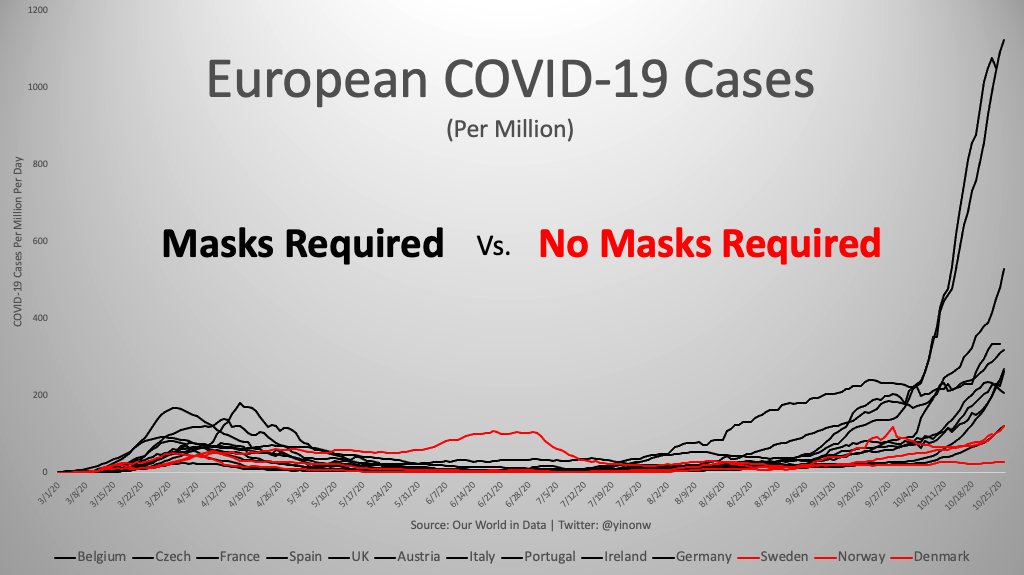 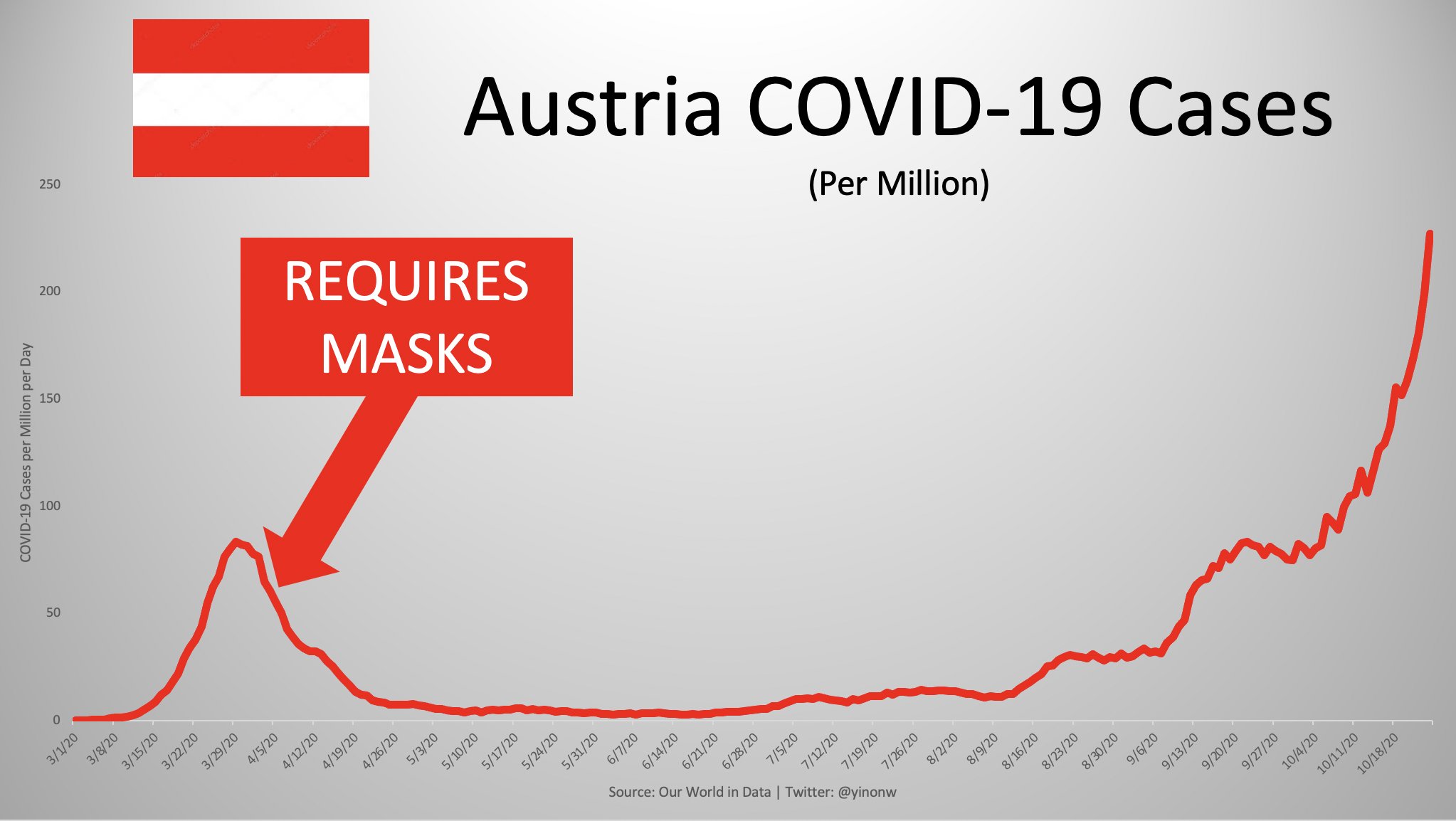 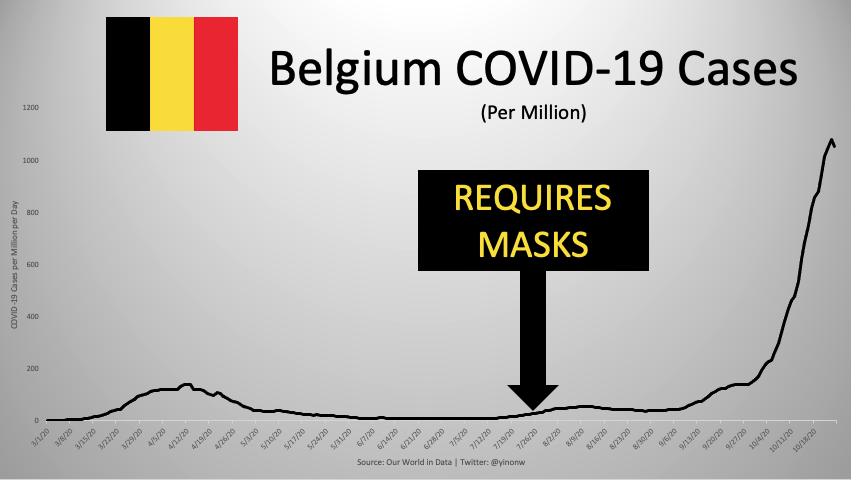 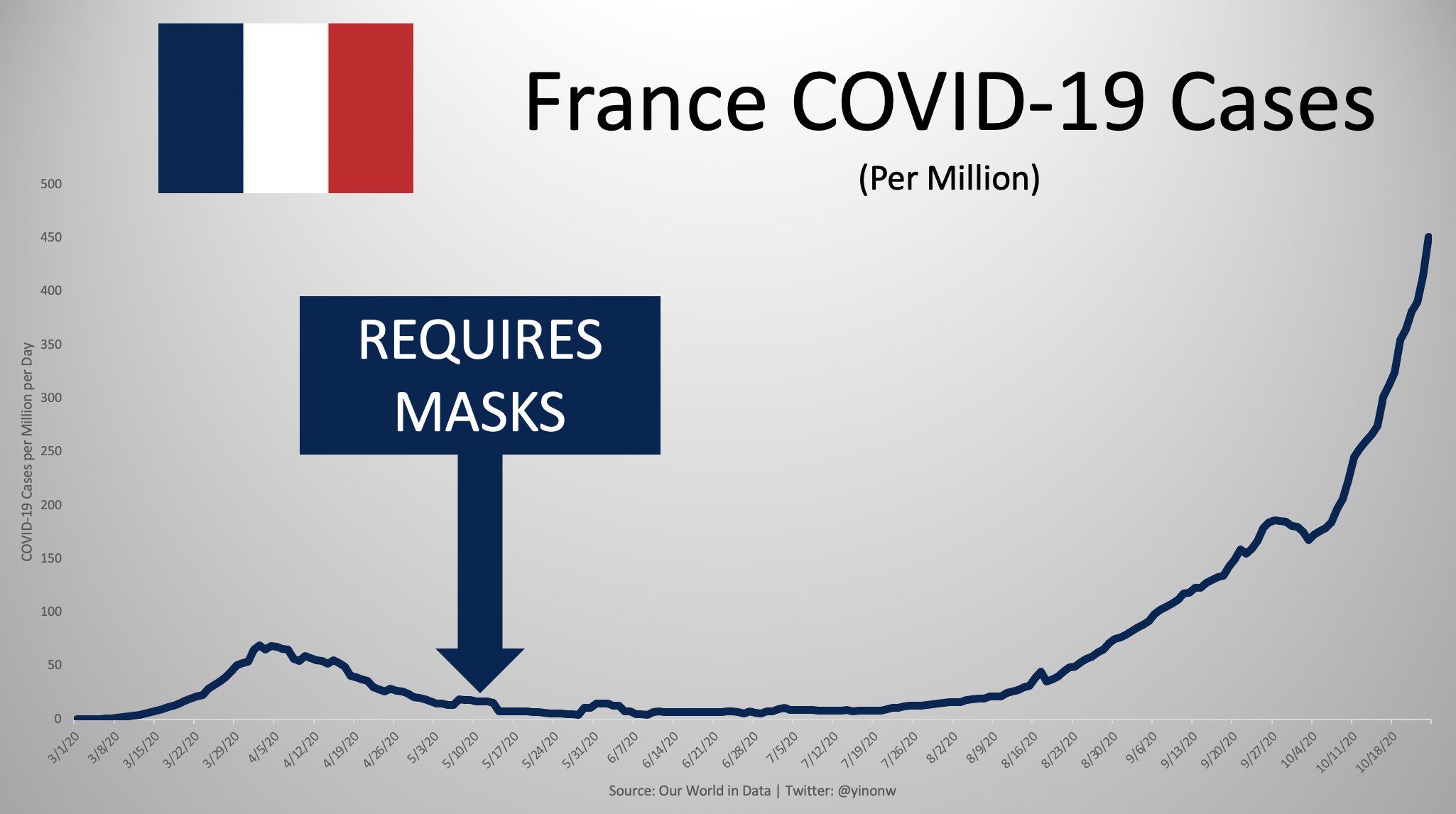 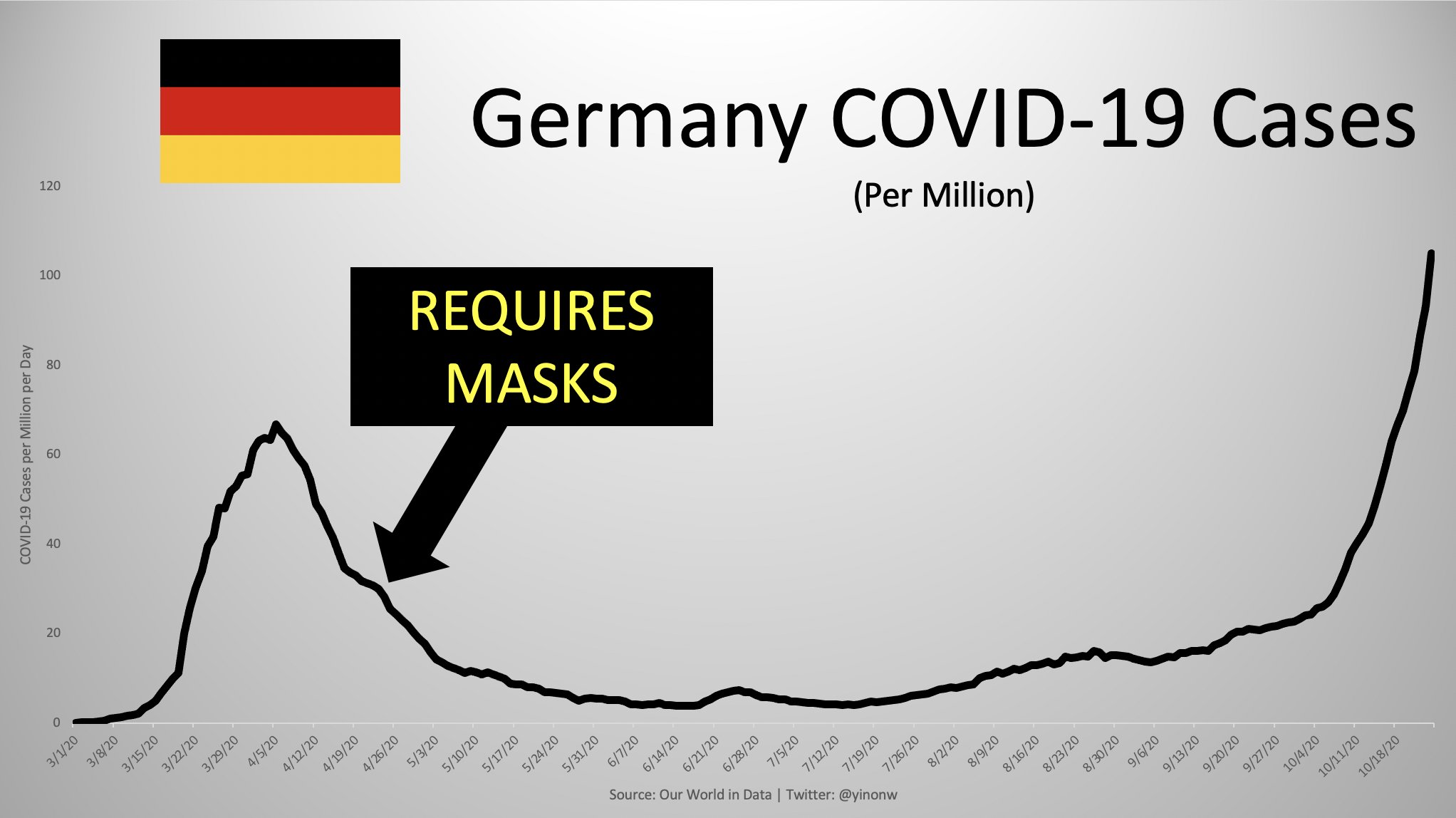 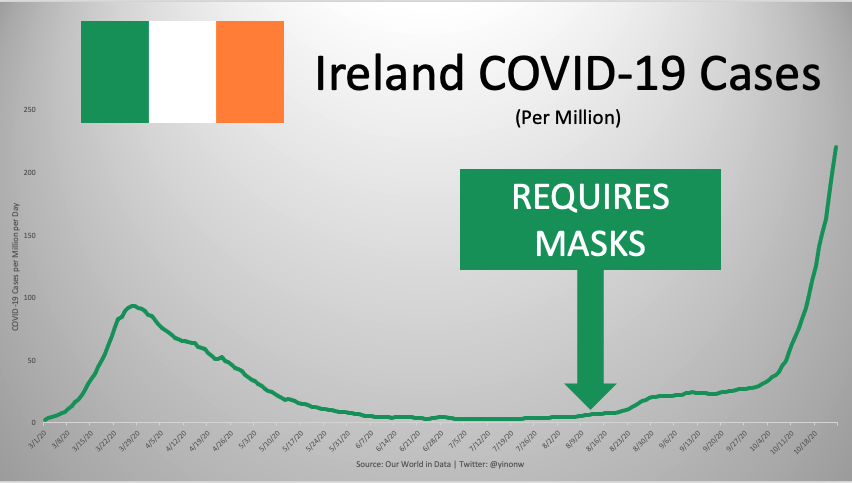 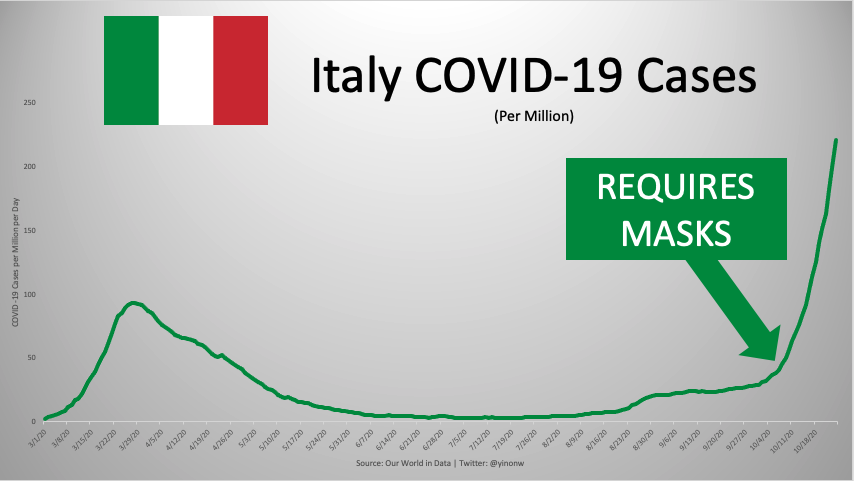 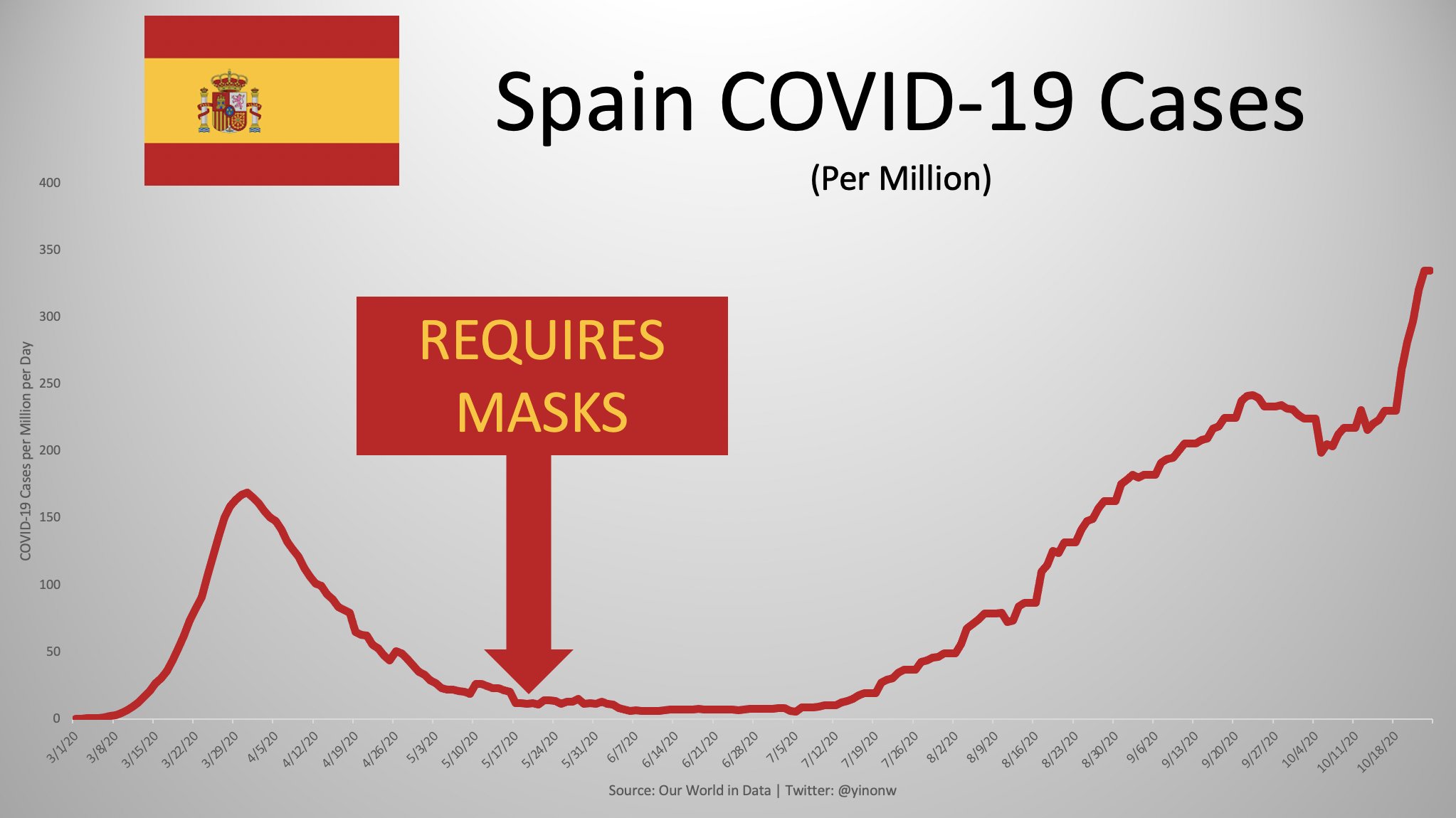 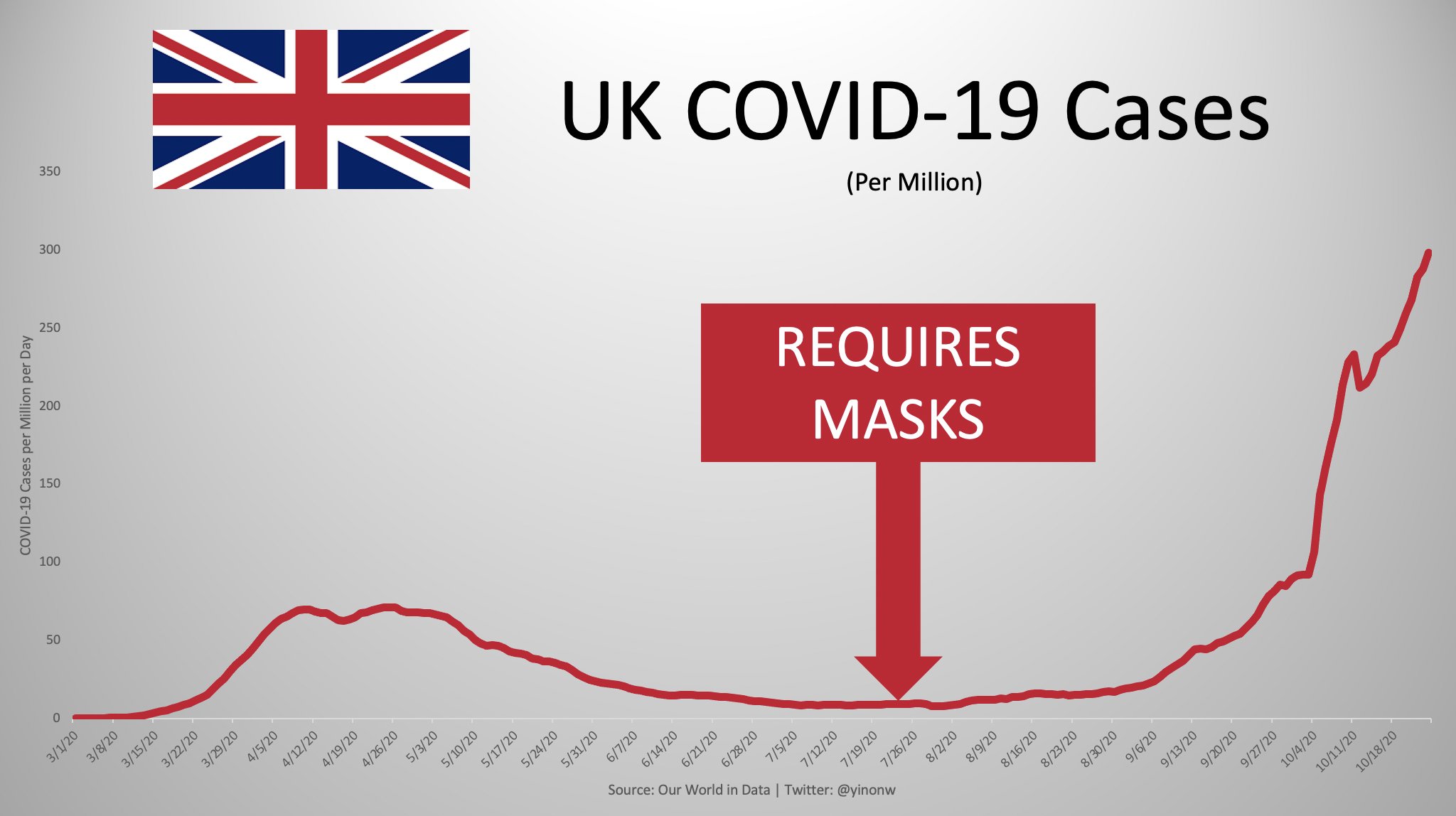 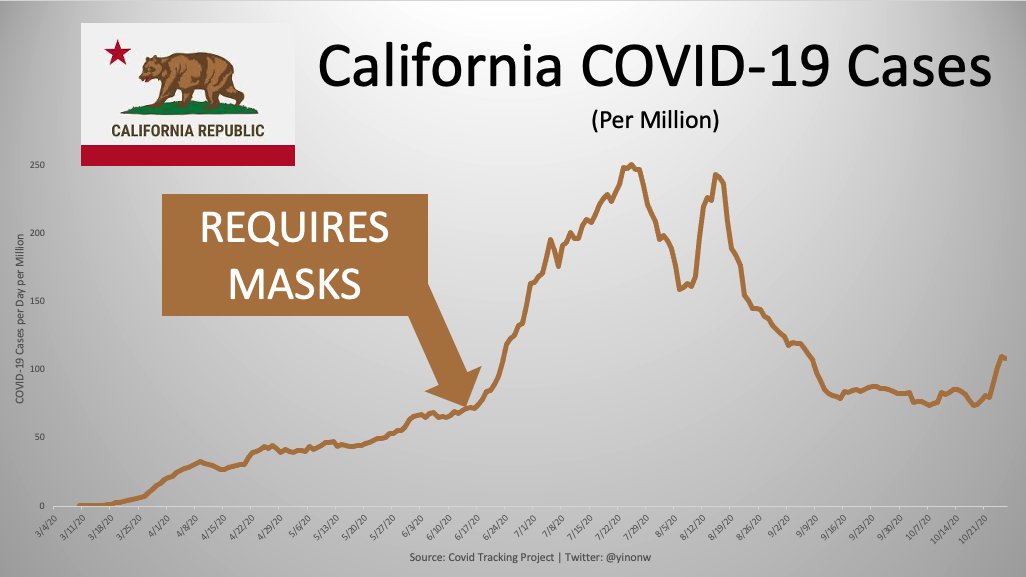 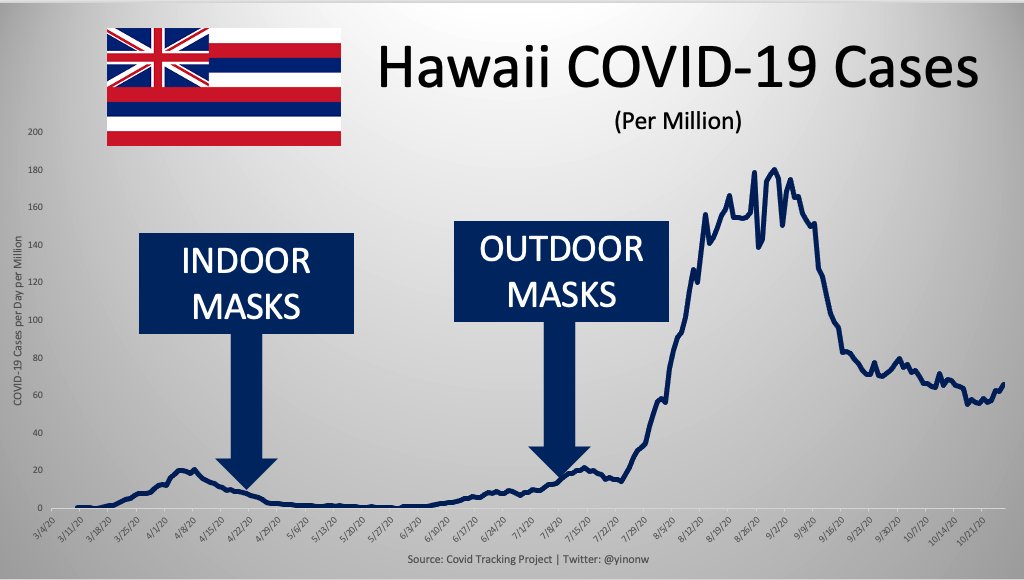 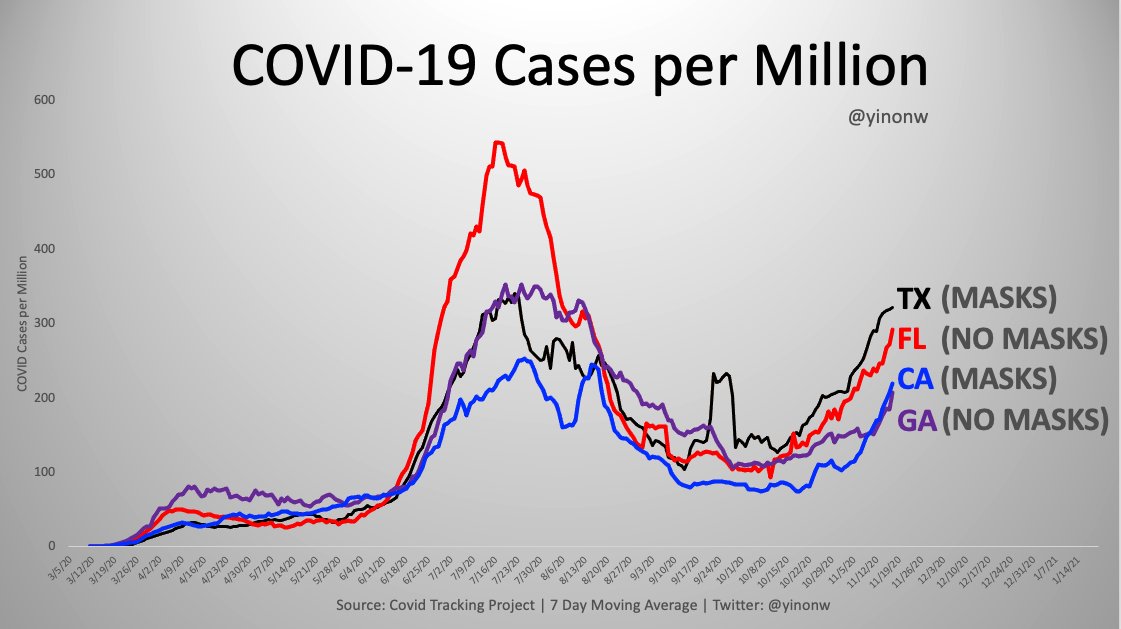 Mask Mandates and Coronavirus Infections (Source: Yinon Weiss)Additional AspectsThere is increasing evidence that the SARS-2 coronavirus is transmitted, at least in indoor settings, not only by droplets but also by smaller aerosols. However, due to their large pore size and poor fit, cloth masks cannot filter out aerosols (see video analysis below): over 90% of aerosols penetrate or bypass the mask and fill a medium-sized room within minutes.The WHO admitted to the BBC that its June 2020 mask policy update was due not to new evidence but “political lobbying”: “We had been told by various sources WHO committee reviewing the evidence had not backed masks but they recommended them due to political lobbying. This point was put to WHO who did not deny.” (D. Cohen, BBC Medical Corresponent).To date, the only randomized controlled trial (RCT) on face masks against SARS-CoV-2 infection in a community setting found no statistically significant benefit (see above). However, three major journals refused to publish this study, delaying its publication by several months.An analysis by the US CDC found that 85% of people infected with the new coronavirus reported wearing a mask “always” (70.6%) or “often” (14.4%). Compared to the control group of uninfected people, always wearing a mask did not reduce the risk of infection.Researchers from the University of Minnesota found that the infectious dose of SARS-CoV-2 is just 300 virions (viral particles), whereas a single minute of normal speaking may generate more than 750,000 virions, making cloth face masks unlikely to prevent an infection.Japan, despite its widespread use of face masks, experienced its most recent influenza epidemic with more than 5 million people falling ill just one year ago, in January and February 2019. However, unlike SARS-CoV-2, the influenza virus is easily transmitted by children, too.Many states that introduced mandatory face masks on public transport and in shops in spring, such as Hawaii, California, Argentina, Spain, France, Japan and Israel, saw a strong increase in infections from July onwards, indicating a low effectiveness of mask policies. (More examples)Austrian scientists found that the introduction, retraction and re-introduction of a face mask mandate in Austria had no influence on the coronavirus infection rate.In the US state of Kansas, the 90 counties without mask mandates had lower coronavirus infection rates than the 15 counties with mask mandates. To hide this fact, the Kansas health department tried to manipulate the official statistics and data presentation.Contrary to common belief, studies in hospitals found that the wearing of a medical mask by surgeons during operations didn’t reduce post-operative bacterial wound infections in patients.During the notorious 1918 influenza pandemic, the use of cloth face masks among the general population was widespread and in some places mandatory, but they made no difference.Asian countries with low covid infection and death rates benefited not from face masks but mainly from early border closures. This is confirmed by Scandinavian countries like Norway, Finland and Denmark, which didn’t introduce mask mandates but closed borders early and saw very low covid infection and death rates, too.Dr. Theodore Noel explains the facemask aerosol issue 2. Studies claiming face masks are effective.Some recent studies argued that cloth face masks are indeed effective against the new coronavirus and could at least prevent the infection of other people. However, most of these studies suffer from poor methodology and sometimes show the opposite of what they claim.Typically, these studies ignore the effect of other measures, the natural development of infection numbers, changes in test activity, or they compare countries with very different conditions.An overview:A meta-study in the journal Lancet, commissioned by the WHO, claimed that masks “could” lead to a reduction in the risk of infection, but the studies considered mainly N95 respirators in a hospital setting, not cloth masks in a community setting, the strength of the evidence was reported as “low”, and experts found numerous flaws in the study. Professor Peter Jueni, epidemiologist at the University of Toronto, called the WHO study “essentially useless”.A study in the journal PNAS claimed that masks had led to a decrease in infections in three global hotspots (including New York City), but the study did not take into account the natural decrease in infections and other simultaneous measures. The study was so flawed that over 40 scientists recommended that the study be withdrawn.A US study claimed that US counties with mask mandates had lower Covid infection and hospitalization rates, but the authors had to withdraw their study as infections and hospitalizations increased in many of these counties shortly after the study was published.A German study claimed that the introduction of mandatory face masks in German cities had led to a decrease in infections. But the data does not support this claim: in some cities there was no change, in others a decrease, in others an increase in infections (see graph below). The city of Jena was an ‘exception’ only because it simultaneously introduced the strictest quarantine rules in Germany, but the study did not mention this.A Canadian study claimed that countries with mandatory masks had fewer deaths than countries without mandatory masks. But the study compared African, Latin American, Asian and Eastern European countries with very different infection rates and population structures.A small review by the University of Oxford claimed that face masks are effective, but it was based on studies about SARS-1 and in health care settings, not in community settings.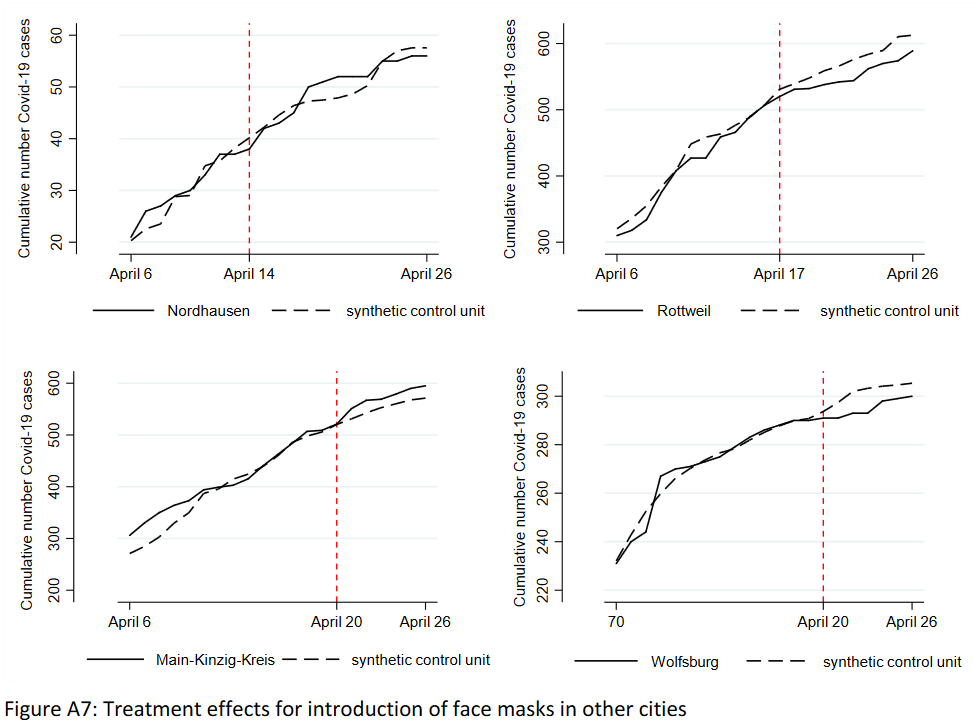 Mandatory masks in German cities: no relevant impact. (IZA 2020) 3. Risks associated with face masks Wearing masks for a prolonged period of time is not harmless, as the following evidence shows:The WHO warns of various “side effects” such as difficulty breathing and skin rashes.Tests conducted by the University Hospital of Leipzig in Germany have shown that face masks significantly reduce the resilience and performance of healthy adults.A German psychological study with about 1000 participants found “severe psychosocial consequences” due to the introduction of mandatory face masks in Germany.The Hamburg Environmental Institute warned of the inhalation of chlorine compounds in polyester masks as well as problems in connection with face mask disposal.The European rapid alert system RAPEX has already recalled 70 mask models because they did not meet EU quality standards and could lead to “serious risks”.In Germany, two 13-year-old children died suddenly while wearing a mask for a prolonged period of time; autopsies couldn’t exclude CO2 intoxication or a sudden cardiac arrest.In China, several children who had to wear a mask during sports classes fainted and died; the autopsies found a sudden cardiac arrest as the probable cause of death.In the US, a car driver wearing an N95 (FFP2) mask fainted and crashed into a pole.ConclusionCloth face masks in the general population might be effective, at least in some circumstances, but there is currently little to no evidence supporting this proposition. If the SARS-2 virus is indeed transmitted via indoor aerosols, cloth masks are unlikely to be protective. Health authorities should therefore not assume or suggest that cloth face masks will reduce the rate or risk of infection.See AlsoFacts about Covid-19Studies on Covid-19 lethalityOn the treatment of Covid-19Huge Mask Study Confirms Mask Dangers (Mask Harm)Review of Scientific Reports of Harms Caused by Face Masks, up to February 2021https://www.researchgate.net/profile/D-Rancourt/publication/349518677_Review_of_scientific_reports_of_harms_caused_by_face_masks_up_to_February_2021/links/60348181299bf1cc26e45fe6/Review-of-scientific-reports-of-harms-caused-by-face-masks-up-to-February-2021.pdfFacemasks in the COVID-19 Era: A Health Hypothesishttps://www.ncbi.nlm.nih.gov/pmc/articles/PMC7680614/The Mask the Hidden Magickhttps://brandnewtube.com/watch/the-mask-the-hidden-magick_9owidn3VYdgLbKi.htmlPoisonous Masks Dangers of Mask Wearing - Poisonous Chemicals and Morehttps://www.librti.com/page.php?i=item&id=96974Kid Collapses from Wearing a Mask - A Mothers RageWake Up Now!https://www.brighteon.com/f01251e1-f5f7-4eab-8a29-18cf1aa4704fMask Health DamageA Summary of the Papers on the Health Damage That Masks Cause.https://brandnewtube.com/watch/mask-health-damage_TggtTj4RN7hRqb9.htmlMan’s Lung Bursts Pushing His Heart to The Right While Running Wearing a MaskMask Dangerhttps://greatgameindia.com/lung-burst-heart-mask/In the Coronavirus epicenter city of Wuhan, a man’s lung compressed 90% with a burst forcing his heart to the right side of his body. Health officials believe the man’s lung burst because he was wearing a mask while running.The 26-year-old jogger was rushed to Wuhan Central Hospital, where he underwent major surgery for the collapsed lung after he began having difficulty breathing, the UK’s Sun reported.Doctors discovered that the man’s left lung had compressed by 90 percent, moving his heart to the right side of his body.Fibers and Toxicity in MasksWhy Are Covid Swabs & Masks Displaying Bizarre Colored Fibers With “Hooks”? Are They Toxic?https://restrictedrepublic.com/programs/why-are-covid-swabs-masks-displaying-bizarre-colored-fibers-with-hooks-are-they-toxic-mp4-eef0c8 Long Term SIDE EFFECTS of Wearing FACE MASKSSIDE EFFECTS https://www.librti.com/page.php?i=item&id=49969Various Mask Studies Prove Their IneffectivenessMask Studyhttps://www.covidtruths.co.uk/2021/01/various-face-mask-studies-prove-their-ineffectiveness/ FURTHER READING AND A CRITICAL CALL TO ACTIONTo Learn More About the Underreported Research on the Lack of Effectiveness and Safety Issues Associated with Mask Wearing, View our database on the subject here.To Stand Up Against Mandatory Mask Wearing Take Action on the Stand for Health Freedom advocacy Platform Here: ACT NOW: Mandatory Masks Endanger Your Health and Your Liberties. Tell Your State and Local Officials To Make Mask-Wearing Voluntary.CDC Studies Say Masks Don’t WorkNonpharmaceutical Measures for Pandemic Influenza in Nonhealthcare Settings—Personal Protective and Environmental Measureshttps://wwwnc.cdc.gov/eid/article/26/5/19-0994_article?fbclid=IwAR1aK-R7HHPc6Rav12cpUdC1S_QP_SQINGL2EV6xZ7UO-wrjJPa8pG_e7J8 New Study Shows Mask Mandates Had Zero Effect in Florida or Nationwide, But the Lie Continueshttps://townhall.com/columnists/scottmorefield/2020/12/21/new-study-shows-mask-mandates-had-zero-effect-in-florida-or-nationwide-but-the-l-n2581879 Mask Mandates for Children Mostly Harmful: Professor of MedicineBhattacharya Advised Florida Gov. Ron DeSantis Not to Make Children Do Face Coveringshttps://www.theepochtimes.com/mkt_morningbrief/mask-mandates-for-children-mostly-harmful-professor-of-medicine_3785980.htmlMask Mandate for Children Is Not Backed by Science: New Jersey SenatorsThe Requirement to Wear Masks in Almost All Public Places in New Jersey Was Liftedhttps://www.theepochtimes.com/mkt_breakingnews/mask-mandate-for-children-is-not-backed-by-science-new-jersey-senators_3903570.htmlNew Jersey senators held a hearing last week to explore whether the science supports forcing children to wear face masks in schools amid growing concerns regarding the efficacy and negative effects of these masks.Scientists testified about the effectiveness of masks in preventing the spread of COVID-19, a disease caused by the CCP (Chinese Communist Party) virus. Health professionals and parents talked about the impact of masks on children’s health and well-being.The participating lawmakers asserted that wearing masks by children does little to prevent the spread of COVID-19 and may harm children psychologically, emotionally, developmentally, and physically.Mask Harms in Kids: 68% of Parents Report Alarming Psychological and Physical Problems in First-Of-Its-Kind StudyMask Harms in Kids: 68% of Parents Report Alarming Psychological and Physical Problems in First-of-its-kind Studhttps://www.greenmedinfo.com/blog/mask-harms-kids-68-parents-report-alarming-problems-first-its-kind-study-preprint1 A German study involving over 25,000 children reveals that major negative impacts on the physical, psychological, and behavioral health of children may be far more widespread than reported in the media and by government officials -- affecting approximately 68% and contributing to 24 distinct health complaints, according to parent submitted observations. A Concerning Study Conducted in Germany Has Been Posted Online as a Preprint (Not Yet Peer-Reviewed) Titled,“Corona children studies "Co-Ki": First results of a Germany-wide registry on mouth and nose covering (mask) in children,”Describing the Results of 17,854 Parent Submitted Reports on Health Complaints or Impairments Experienced as a Result of Wearing Masks by Their 25,930 Children.The study was designed to both explore the accumulating narratives reported by parents, educators, and doctors about increasing problems and health complaints in children and adolescents wearing masks, as well as to provide the first known online registry where parents, doctors, teachers, and others can enter their first-hand observations. The Registry and the Questionnaire Can Be Found Online Atwww.co-ki-masken.deThe study authors stated: “There are no manufacturer-independent studies on the use of masks for children and adolescents that are certified as medical products for occupational safety in professional applications. In addition, due to the unknown materials used, there are no findings on the potential protective effects or side effects of the often home-made "everyday masks" worn by the majority of children. In view of the ongoing measures to contain the COVID-19 pandemic, and in particular the varying obligations for children and adolescents to wear masks in school over a longer period of time, there is an urgent need for research.”On October 20th, 2020, 363 doctors were asked to make entries and inform parents and teachers of the existence of the registry. The data recorded in the registry included information regarding the role of the registrant, demographic data, previous illnesses, situation and duration of mask wearing, type of mask, existence of complaints from the child about an impairment via the mask, symptoms, behavioral problems, and the respondent’s personal attitude to corona protection measures of the government.On average, children wore masks for 270 minutes a day, with impairments being reported at nearly the same rate by the children (67.7%) as the parents (66.1%).The study results were summarized as follows: “By 26.10.2020 the registry had been used by 20,353 people. In this publication we report the results from the parents, who entered data on a total of 25,930 children. The average wearing time of the mask was 270 minutes per day.  Impairments caused by wearing the mask were reported by 68% of the parents. These included irritability (60%), headache (53%), difficulty concentrating (50%), less happiness (49%), reluctance to go to school/kindergarten (44%), malaise (42%) impaired learning (38%) and drowsiness or fatigue (37%)."The childrens' complaints were reported across 24 distinct symptoms as follows: The table below shows the parents' point of view on behavior changes in their children as a result of wearing masks: The authors of the ended their report with the following concluding remarks: "Many children are subject to great challenges and families try to master these as best they can. While the proportion of people tested positive for SARS-CoV-2 and also the number of intensive care patients in Germany is high in many places, we report here on a relatively small, unrepresentative problem: several thousand children who seem to suffer from wearing the mask or who may experience health problems from the mask. Our study provides the basis for a representative survey on which a precise benefit-risk analysis of mask wearing in children can be built."  Masks May INCREASE Risk of Infection and Make Infections Worse.New Meta-Analysis Raises Doubts That Masks Work to Prevent COVID Infection and Transmissionhttps://www.greenmedinfo.com/blog/new-meta-analysis-raises-doubts-masks-work-prevent-covid-infection-and-transmissi The Healthy AmericanScience Says Healthy People Should Not Wear Masks https://www.thehealthyamerican.org/about-masksN95 masks (without a valve) were designed to protect the patients from the surgeon sneezing or coughing into an open wound… NOT to protect the surgeon from the patient.N95 masks (with a valve) were designed to protect construction workers from dust in the air.  Not from a tiny virus that goes through them like a golf ball through a soccer net.Doctors Speaks Out Against Wearing Masks, Giving Specific Reasons:https://www.youtube.com/watch?v=czjAebDKsEwVideo RemovedBased on the data from randomized controlled trials (RCTs), there is no clear scientific confirmation that face masks work in preventing the transmission of influenza in home or community settings.CORONAVIRUS FACT-CHECK #6: DOES WEARING A MASK DO ANYTHING?https://williambowles.info/2020/06/06/coronavirus-fact-check-6-does-wearing-a-mask-do-anything The TYPE of Mask Matters, Some Are WORSE Than Nothinghttps://newatlas.com/health-wellbeing/face-mask-materials-safety-covid19-coronavirus-study 6000 Person Danish Mask Study… May Indicate Masks INCREASE Infection Rate (So It Is Being Blackballed).https://www.greenmedinfo.com/blog/why-won-t-anyone-publish-danish-mask-study Masks INCREASE Infection Rates…Study: Mask Mandates Increase Rates of COVID Compared to States with No Mask Mandateshttps://vaccineimpact.com/2020/study-mask-mandates-increase-rates-of-covid-compared-to-states-with-no-mask-mandates/ Masks OFF Rally in This MallEXCLUSIVE: MASK-OFF Protest Turns BRAWL When Police & Security Face-Off with Unmasked Americans!https://banned.video/watch?id=5fe2e3f466d5630e38acc37f The Virus Can Be Transmitted Via AerosolsFerret Study Reinforces Role of Aerosols in SARS-CoV-2 Spreadhttps://www.the-scientist.com/news-opinion/ferret-study-reinforces-role-of-aerosols-in-sars-cov-2-spread-68094 Mask-EradePresentation to Vancouver City Hall (Resulted in Masks Made ‘Optional’ Not Mandatory)https://www.youtube.com/watch?v=DP65_CSU3tI Video UnavailableVancouver Council Votes Against Mandatory Mask Mandate: They’re Not Requiredhttps://www.collective-evolution.com/2020/10/25/vancouver-council-votes-against-against-mandatory-mask-theyre-not-required/ CDC Director Says Children Under 12 Should Still Wear MaskChildren Under 12 Should Still Wear Mask https://www.theepochtimes.com/mkt_morningbrief/cdc-director-says-children-under-12-should-still-wear-masks_3815970.htmlU.S. Centers for Disease Control and Prevention Director (CDC) Director Rochelle Walenksy, after the agency eased its guidance on mask-wearing indoors, said that young children under the age of 12 should still wear masks indoors.“So, it is very clear that in the context of the last 24 hours, where we have a new vaccine now for 12-to-15-year-olds and now this new guidance being able to unmask if you’re vaccinated,” she said on PBS’s “Newshour” on Thursday. “We do need to update our camp guidance. That is going to be among the first that we are going to be updating.”COVID-19: B.C. Expands Mask Mandate to Include Kids as Young as FiveB.C. Expands Mask Mandate to Include Kids as Young as Five https://www.librti.com/page.php?i=item&id=213054B.C.’s public mask mandate has been expanded to include children aged five years and older.Provincial health officer Dr. Bonnie Henry, who earlier this month broadened the mask mandate in schools to include all students from kindergarten to Grade 12, announced the change to the public health order on Tuesday.The new order requires all British Columbians, five years and older, to wear face coverings in all indoor spaces, including malls, shopping centres, grocery store and on public transportation.“For youth, whether it is taking the school bus or the city bus, the rules are the same,” Henry said.Oregon Mulls Making Mask Mandate PermanentOregon’s Occupational Safety and Health Division (OSHA) Is Thinking of Making Their Mandates and Social Distancing Open-Endedhttps://blogs.mercola.com/sites/vitalvotes/archive/2021/04/21/oregon-mull-making-mask-mandate-permanent.aspxJust when many states are dropping mask mandates and opening up partially if not fully, Oregon’s Occupational Safety and Health Division (OSHA) is thinking of making their mandates and social distancing open-ended.In other words, the state would bypass its May 4 deadline for ending the requirements put in place at the start of the pandemic and make the masks and social distance rules permanent with no end date. The rule would apply to people entering businesses or housing facilities. In response, nearly 60,000 residents signed a petition against the proposalMasks Cause Increased Mortality Due to Bacterial InfectionsStudy: Bacterial Pneumonia Was Main Killer In 1918 Flu Pandemichttps://www.cidrap.umn.edu/news-perspective/2008/08/study-bacterial-pneumonia-was-main-killer-1918-flu-pandemic A Group of Parents Sent Their Kids' Face Masks to A Lab for Analysis. Here's What They FoundMasks Were Contaminated with Bacteria, Parasites, and Fungi, Including Three with Dangerous Pathogenic and Pneumonia-Causing Bacteriahttps://www.librti.com/page/view-post?id=541Via Press Release:Gainesville, FL (June 16, 2021) – A group of parents in Gainesville, FL, concerned about potential harms from masks, submitted six face masks to a lab for analysis. The resulting report found that five masks were contaminated with bacteria, parasites, and fungi, including three with dangerous pathogenic and pneumonia-causing bacteria. No viruses were detected on the masks, although the test is capable of detecting viruses.The Analysis Detected the Following 11 Alarmingly Dangerous Pathogens on the Masks:• Streptococcus pneumoniae (pneumonia) • Mycobacterium tuberculosis (tuberculosis) • Neisseria meningitidis (meningitis, sepsis) • Acanthamoeba polyphaga (keratitis and granulomatous amebic encephalitis) • Acinetobacter baumanni (pneumonia, blood stream infections, meningitis, UTIs— resistant to antibiotics) • Escherichia coli (food poisoning)• Borrelia burgdorferi (causes Lyme disease)• Corynebacterium diphtheriae (diphtheria)• Legionella pneumophila (Legionnaires' disease) • Staphylococcus pyogenes serotype M3 (severe infections—high morbidity rates) • Staphylococcus aureus (meningitis, sepsis)University of Florida Lab Finds Dangerous Pathogens on Children’s MasksDangerous Pathogens on Children’s Masks https://www.theepochtimes.com/university-of-florida-lab-finds-dangerous-pathogens-on-childrens-face-masks_3865300.htmlA laboratory at the University of Florida that recently analyzed a small sample of protective masks detected the presence of 11 dangerous pathogens on the coverings, including bacteria that cause diphtheria, pneumonia, and meningitis.Masking Increases Gum Disease > Increases COVIDCOVID-19 Patients with Gum Disease 9 Times More Likely to Die, Study Sayshttps://www.foxnews.com/health/covid-19-patients-with-gum-disease-9-times-more-likely-to-die-study-says Pneumonia UpdateIn 2008 Anthony Fauci MD wrote the following in a press release by the National Institute of Health: "In essence, the virus landed the first blow while bacteria delivered the knockout punch,"Was Fauci addressing HIV/AIDS, Ebola or Zika? No. He was detailing the cause of millions of deaths during the 1918 epidemic when everyone wore masks that instigated the fatal bacterial pneumonia in the lungs. Researchers also claim that two other factors caused the high mortality rate – the vaccine (that was buried) and soldiers returning from the battles fields of Europe with toxic chemicals on their possessions and bodies.So, in 1918 the populace was wearing masks with the intention of preventing lung Infections, but the mask wearing was true culprit of the respiratory collapses.Study: Bacterial Pneumonia Was Main Killer in 1918 Flu Pandemic https://www.cidrap.umn.edu/news-perspective/2008/08/study-bacterial-pneumonia-was-main-killer-1918-flu-pandemicAre the mistakes of 1918 being repeated in 2020 but Fauci knew full well of the mistakes in 2008? Are the PCR tests reacting to the infections caused bacterial pneumonia that is now rampant due to widespread mask wearing? Is the “second wave” during the fall of 2020 due to mask wearing? The world populace has only worn masks twice in attempt to prevent lung infections – 1918 and 2020. Keep in mind that both in 2008 and in 2020 Fauci has no scientific proof whatsoever that a virus landed the first blow during 1918 – he is merely speculating. Why? Because bacteria are a real entity that has been isolated and identified meanwhile any kind of virus has never been isolated and proven to cause a disease. Watch Video by Andrew Kaufman MDVitamin D and COVID 19: The Evidence for Prevention and Treatment of Coronavirus (SARS CoV 2)https://www.youtube.com/watch?v=KGGd7-vvd9Y&t=175s2:17-Wuhan, China5:03-How did they claim to prove that a virus caused this illness?8:05-COVID-19 RT-PCR Test, It Actually tests for RNA sequence, not the virus16:25-Exosomes: What are they?25:02-What Induces Exosomes?27:05-Virus and Exosomes, Are they the same thing30:35- Why Current Treatments Work34:25-What is really going on38:45-Questions and AnswersOzone - Oxyhydrogen & PneumoniaTwo of the more common types of pneumonia, an infection within your lungs, are pathogenic – the presence of viral and/or bacterial organisms. Most cases of viral pneumonia are mild and typically, the individual will improve in a few weeks.Bacterial pneumonia often occurs after another illness, like the cold or the flu and has far more dangerous consequences. However, the pathogens behind bacterial pneumonia do not spread from person to person.Traditional science has proven all pathogens are neutralized by the presence of even the smallest levels O-Zone and Oxyhydrogen that also assist in rapidly relieving the respiratory symptoms that are.If one has pneumonia—either bacterial or viral—the person typically has a cough that brings up sputum, fever, shortness of breath, and chest pain when coughing to take a deep breath, Proper diagnosis can be difficult to tell by symptoms alone whether one has viral or bacterial pneumonia. But there is one potential tip-off that it’s bacterial, and not viral. Generally, bacterial pneumonia causes the more severe symptoms.Bacteria proliferates in a closed or severely restricted atmospheric conditions such as wearing a mask for over one to two hours that immediately reduces the oxygen from normal room ambient level of 21.5 percent to a stressful 17.5 percent of oxygen. Government health agencies close down and fine a business for having oxygen levels below the 21.5 percent of oxygen. The situation is further exasperated by a mask that has been worn more than one time. Along with viral and bacterial pneumonia, there's a third type worth knowing: fungal. This variant is far rarer and generally seen only in people due to certain conditions. Other types of pneumonia to note: necrotizing pneumonia (a rare but quite serious type of bacterial pneumonia) and cryptogenic organizing pneumonia (another rare disease, with unknown causes, that’s typically treated with steroids). Walking pneumonia, which the American Lung Association describes as a “non-medical term” for a case of pneumonia with symptoms so mild, you can walk around without the person realizing they are ill.Pathogens, especially bacteria, in the lungs thrive in an oxygen deprived environment and while a new mask is worn over one hour and a used mask is applied more than one time. A study in 2008, which investigated the risk of hypoxia (a condition in which the body or a region of the body is deprived of adequate oxygen supply at the tissue level) amongst 53 surgeons, wearing surgical masks for prolonged operations. The study found a slight decrease in blood saturation and an increase in heart rate,” explains Dr. Dimitar Marinov MD, Ph.D., and Assistant Professor at the Department of Hygiene and Epidemiology, Medical University of Varna, Bulgaria. “The effect was more prominent in surgeons over 35 years of age. This indicates that some level of silent hypoxia does occur due to wearing a surgical mask.”According to Dr. Marinov, it is likely that hypoxemia results from the increased CO2 content of the inspired air due to the exhaled CO2 getting trapped beneath the surgical face mask. Unfortunately, there has been no controlled study investigating the effect of surgical masks on the level of blood oxygenation.“The risk might be higher for tight-fitting masks such as N95 and KN95 respirators which form a seal around the face of the wearer. However, people wearing thin and loose-fitting cloth masks are at no risk of hypoxia at all,” he further explains. – USA ViewerDoctor Shares the Potential Dangers of Wearing a Face Mask https://medium.com/theusareviewer/What are the long-term effects of having frequent and especially daily decreases in blood saturation and increase in heart rate and how does that impact the lungs when stressed by pneumonia? Are those conditions significant contributing factors to causing the pneumonia and other negative health conditions? Most masks are not cotton based but instead are made from so-called “non-woven fabrics.” The term non-woven tells all. These are nothing other than plastic derivatives made from polypropylene. Other sources are equally wretched, listed as polystyrene, polycarbonate, polyethylene, and even polyester. All these can readily gas out, especially under heat. Others, like ethylene, formaldehyde, and hydrogen cyanide, are already gases waiting to be liberated. The Heat from Human Breathing Readily Achieves This.Can Surgical Masks Gas Out and Cause Harm or Kill with Cyanide and Formaldehyde? https://cassingram.com/could-your-surgical-mask-gas-out-and-kill-you-with-cyanide-and-formaldehyde/What are the long-term effects of being exposed to these chemicals and compounds and how does that impact the lungs when stressed by pneumonia? Are those conditions significant contributing factors to causing the pneumonia? Those conditions definitely complicate the pneumonia. DehydrationThere are no scientific studies that prove masks prevent viral or bacterial lung or any kind of other infections.No MasksDr Sircus No Masks Part 1https://drsircus.com/general/final-words-on-masks-and-lockdown-part-one/ Dr Sircus No Masks Part 2https://drsircus.com/general/sweden-pennsylvania-south-dakota-demark-standing-against-the-narrative/ Dr Sircus No Masks Part 3https://drsircus.com/general/final-words-on-masks/ Mask Deceptionhttps://drsircus.com/general/forgiveness-or-get-those-bastards/https://drsircus.com/general/the-masks-that-will-not-go-away/ No Mask Science and Has Riskshttps://www.youtube.com/watch?v=9SU5tvpJOYA Bill Gates is Mask-Lesshttps://www.greenmedinfo.com/blog/why-wont-bill-gates-wear-mask Masks Do Nothing to Stop COVID (Real Life Evidence)https://thefederalist.com/2020/10/29/these-12-graphs-show-mask-mandates-do-nothing-to-stop-covid/ Insert Texas / Georgia ChartDr. Fauci Flipflops on Maskshttps://www.dailywire.com/news/he-flip-flopped-dr-faucis-restaurant-owning-relatives-are-done-with-his-lockdown-message Masks Might Give People Lung Cancerhttps://neverb4.net/is-your-mask-giving-you-lung-cancer/ Is that Mask Giving You Lung Cancer? It’s Criminal to Force Children to Wear Masks all Dayhttps://healthimpactnews.com/2020/is-that-mask-giving-you-lung-cancer-its-criminal-to-force-children-to-wear-masks-all-day/ Quick Video, (Woman Shopping Mask-Less)https://tv.gab.com/channel/markzilla/view/people-are-strange-5fea1cb1d06f97e71cc8355a No More Masks!!!https://www.librti.com/page.php?i=item&id=98301Video Showing SmokeURGENT INFORMATION ABOUT YOUR FUTUREhttps://www.bitchute.com/video/YZMJTVSeRSA/ The Truth About Maskshttps://rumble.com/vc53c5-the-truth-about-masks.html?mref=6zof&mrefc=2 Can Masks Capture Coronavirus Particles?The best and most effective filters are the N95 face masks which will filter out most airborne particles from your environment. The N95 mask filters out particles down to a very small .3 micron in diameter. These masks are often used in medical environments because they fit tight to the face and when worn effectively, the mask can filter out 95% of the small corona virus particles.The filters on this page can capture particles with a diameter size of 2.5 microns (PM2.5). This illustrates the emphasis on the 6-foot distance that is essential for all of us to maintain space as the smallest particles fall to the ground after exhaled. The distance and the mask combine to help increase protection and reduce opportunity for exposures. 3M industrial N95 filters were able to capture over 95% of particles down to 0.007 micron. Given that news outlets have claimed surgical masks can’t capture nano particles, it’s particularly surprising that the simple, 3 layersurgical mask was able to capture 80% of the tiny particles. Surgical masks don’t work as well as N95 masks, but they are cheaper and more readily available. This makes them useful alternatives when other masks aren’t available. Even at moderate levels, particulate matter can be harmful to sensitive people. When air pollution levels are lower, the cardiovascular and respiratory health of a person will be much improved, both long and short term. Masks are an important part of keeping particulate matter out of the lungs.The corona virus particles (referred to as virirons) are spheres with a diameter of approximately .125 microns. The virus has a range of sizes with the smallest at .06 microns and upt to .14 microns. Scientists have used electron microscopes to measure how big the corona virus is. The airborne particles of the Coronavirus that causes COVID-19, called SARS-CoV-2 can stay airborne for up to 3 hours before they fall to the ground. Visually, Coronavirus has a crown-like or corona around it's diameter of pronged protein spike on the surface. Efforts to study live samples of the virus have been ongoing since the outbreak began. The CDC (Center for Disease Control) recommends the Use of Cloth Face Coverings to Help Slow the Spread of COVID-19Face Shields Nearly WorthlessFace Shields Not Effective Replacements for Cloth Masks, Experts Sayhttps://newatlas.com/health-wellbeing/face-shields-valved-masks-not-effective-covid19-droplet-study CDC Says Masks Don’t WorkThe CDC Says Masks Do Not Workhttps://www.youtube.com/watch?v=dU4ZWgaUTRM The CDC Accidentally Admits Cloth Masks Are Not Effectivehttps://www.redstate.com/scotthounsell/2020/09/10/the-cdc-accidentally-admits-cloth-masks-are-not-effective/ 10 Reasons Masks Should be Limitedhttps://www.amazon.com/dp/B08CVSKX4L/ref=pe_385040_118058080_TE_M1DP Cannot Find PageMasks as Population Control, Not Virus ControlDr. Sherri Tenpenny, FACE MASKS ARE NOT EFFECTIVE AGAINST COVID-19: HOW MASKS ARE BEING USED TO CONTROL THE POPULATIONhttps://freedomplatform.tv/dr-sherri-tenpenny-face-masks-are-not-effective-against-covid-19-how-masks-are-being-used-to-control-the-population 3:00- Dr. Sherri Tenpenny, 4:50-Censorship on Hydroxychloroquine  12:36-Why the FDA is doing this 17:41-Sars-CoV-2 Vaccine, why, this is dangerous23:42-How much they are making on the Vaccines28:08-How and why Bill Gates is involved in this process32:25-Who is doing Vaccine PR?41:28-How we’re being Corralled, Testing and Data48:47-What’s going to happen as we head into the Winter?55:02-Mask Mandate, Science1:09:29-Contract Tracing1:13:23-We need to wake up and STOP1:18:44-We are now seeing the truth1:21:18-What we need to do, and look out forFauci in 2020: Masks from Drug Stores ‘Not Really Effective’ Against CCP VirusMasks One Buys from Drug Stores Had Little Effectiveness Against the Virus That Causes COVID-19https://www.theepochtimes.com/mkt_morningbrief/fauci-in-2020-masks-from-drug-stores-not-really-effective-against-ccp-virus_3841761.htmlA top U.S. medical adviser during the Trump and Biden administrations told a woman in early 2020 that masks one buys from drug stores had little effectiveness against the virus that causes COVID-19.“The typical mask you buy in the drug store is not really effective in keeping out virus, which is small enough to pass through the material,” Dr. Anthony Fauci, the longtime head of the National Institute of Allergy and Infectious Diseases, told the woman in an email dated Feb. 5, 2020.'Throw Away Your Masks and Burn Your Vaccine PassportIt's Absolutely Unconstitutional What They are Doinghttps://www.wnd.com/2021/04/throw-away-masks-burn-vaccine-passport-rand-paul/U.S. Sen. Rand Paul, a practicing physician, is urging Americans to throw away their face masks and burn vaccine passports."The left has gone completely COVID crazy," the Kentucky Republican says in a new fundraising pitch."They want government-enforced shutdowns, mask mandates, school closures, forced vaccines, and now they're talking about a COVID vaccine passport. It's absolutely unconstitutional – not to mention, it's absurd."Masks for Thee but Not for MeWATCH: Tucker Carlson Shows Dianne Feinstein Not Wearing Mask at Airport After She Wrote Letter Demanding ‘Mandatory Mask Policy’ At Airportshttps://www.dailywire.com/news/watch-tucker-carlson-shows-dianne-feinstein-not-wearing-mask-at-airport-after-she-wrote-letter-demanding-mandatory-mask-policy-at-airportsBirx After Breaking Own COVID Guidance: My Parents Were Depressed and Isolatedhttps://www.dailywire.com/news/birx-after-breaking-own-covid-guidance-my-parents-were-depressed-and-isolated Dr. Sircus Weighs InWearing Masks – A Sledgehammer to Healthhttps://drsircus.com/general/wearing-masks-a-sledgehammer-to-health/Oxygen DeficiencyMasks Reduce Oxygen Needed by Some People (Rebreathing CO2), Even Leading to Traffic Accidents https://www.independent.co.uk/news/world/americas/car-crash-new-jersey-face-mask-new-jersey-lincoln-park-police-a9484236.html Driver in Crash May Have Passed Out from Wearing N95 Mask Too Long: Policehttps://abcnews.go.com/US/driver-crash-passed-wearing-n95-mask-long-police/story?id=70346532Or Passing Out While Jogging.Jogger’s Lung Collapses After Running with Face Maskhttps://www.librti.com/page.php?i=item&id=73098And Wearing Masks are Making Various ‘Oxygen Deficient’ Diseases Worse. In Fact, OSHA Makes This Really Clear:https://www.greenmedinfo.com/blog/osha-says-masks-dont-work-and-violate-osha-oxygen-levels2 Oxygen in Mask Tests:
1. Test OHSAhttps://www.youtube.com/watch?time_continue=143&v=Y-LAq6i0Aao&feature=emb_logo 2. Test Child https://thehighwire.com/mask-test-proves-toxic-for-children/ 3. Oxygen reduction testHey team, check this out: you could do your own studies: copied from another: "I’m an airline pilot and twice a year I have to go in for a flight physical. Today was that day. When I got called back to the room, the nurse and I had an amazing convo about masks. He’s been a nurse for 29 years and he thinks they are ridiculous and do way more harm than good and here’s how he proved it to me. He took my blood pressure and measured my O2 level without a mask. My BP was 118/60, my O2 was 98%.Then he told me to put my mask on. We watched as my O2 level fell immediately to 94% and my BP started to rise. 
He said my heart was starting to pump harder trying to get oxygen to my organs and brain and the mask was limiting the amount of oxygen I could, breath.We watched for only about 2 minutes. He said, “now imagine making your kids wear a mask for 7 hrs a day everyday  
What do you think that will do you their growth, organs, brains, overall health?”He straight up told me he would never make his kids wear masks for this reason, along with many other reasons. 
This was just one way he could physically demonstrate to me exactly what happens.Masks are BAD for the EnvironmentFace Masks: A Danger to Our Planet, Our Children & Ourselveshttps://off-guardian.org/2020/11/06/face-masks-a-danger-to-our-planet-our-children-ourselves/ As the COVID-19 Fades, ‘They’ Double Down on Masks.Do Masks Even Work? Can You Be Forced to Wear One? Dr. Kaufman Weighs Inhttps://www.greenmedinfo.com/blog/do-masks-even-work-can-you-be-forced-wear-one-dr-kaufman-weighs Interesting side effect.  Sports Training Mask  To increase CO2, for haemoglobin exchange, increasing vascular size, reduces stress.Vaso-constrict if too little CO2.  Masks Are Neither Effective nor Safe: A Summary of The Science.https://www.technocracy.news/masks-are-neither-effective-nor-safe-a-summary-of-the-science/"He who says, ‘I know no fear,’ is no hero. No man knows courage unless he does know fear, and has that in him, which is superior to fear, and conquers it.~ Lyman Abbott, The Theology of an EvolutionistHero and Patriot Brandon Straka refused to board a plane wearing a mask and getting banned for life by American Airlines for using his common sense.   Flight attendant: Excuse me sir, do you have a condition that prevents you from wearing a mask?Straka: Yes.Flight attendant: May I ask what it is?Straka: Sanity.~ Brandon Straka on Twitter about American AirlinesDo Face Masks Harm Children?All political leaders issuing health mandates should be aware of the following information.They could be mandating harm to the healthy.Dr. Russel Blaylock, "Face Masks Pose Serious Risk to the Healthy"https://www.technocracy.news/blaylock-face-masks-pose-serious-risks-to-the-healthy/Dr. Alan Palmer, "The Risks vs. Benefits of Face Masks - Is There an Agenda?"https://childrenshealthdefense.org/news/the-risks-vs-benefits-of-face-masks-is-there-an-agenda/Dr. Jennifer Margulis, "Wearing a Mask Can Harm Your Health"https://jennifermargulis.net/wearing-mask-can-harm-your-health/University of South Wales, "Cloth masks: Dangerous to your health?"https://www.sciencedaily.com/releases/2015/04/150422121724.htmSenator Ron Paul Speech at the 2:00:40 Mark of Video 170, July 2, 2020, "Covid Crimes Against Humanity"https://thehighwire.com/watch/Should children be mandated to wear mucus-laden masks?Adults will remove the mask to blow their nose into Kleenex (if they have time). A young child will not. The child will then breath viral material back into their nasal passage. The sneeze reflex is meant to forcibly eject pathogens from the nasal passage to prevent infection to the brain. Who is libel when children are mandated to wear contaminated masks and the children become sick as a result?Why harm the majority of the healthy when there are solutions for the elderly, frail, and sickly to prevent death?1. Zinc + Ionophore (For Example, Quercetin, or Low Dosage Hydroxychloroquine)For an Explanation See 38:30 Mark of Video 170, July 2, 2020, "Covid Crimes Against Humanity"https://thehighwire.com/watch/2. Budesonide in a nebulizer. This is an anti-inflammatory drug used for asthma that gives immediate relief from a cytokine storm. The therapy is used in Taiwan, and as a result they have the lowest COVID-19 death rate in the world. See:Dr. Richard Bartlett, Interview on "America Can We Talk"https://www.youtube.com/watch?v=eDSDdwN2XcgVideo RemovedFor high-risk patients, the therapies must be prescribed early on the onset of symptoms to prevent hospitalization.Leaders who mandate health solutions without allowing free-will choice, become libel for the damage they cause.Children are Dying Because of MasksGERMAN DR SPEAKS OUT CHILDREN ARE DYINGhttps://brandnewtube.com/watch/german-dr-speaks-out-children-are-dying_ToVfbxHFx8yZBbP.html Dr. Bodo Schiffmann: A third child has died  
German doctor speaking out this will be deleted very soon so please share and repost on your page to help spread awareness and the truth let’s work together as onePress Release: Canadian Doctors Speak Out-Protecting Our Children from HarmProtecting Our Children from Harmhttps://www.change.org/p/justin-trudeau-i-support-end-the-lockdowns-caucus/u/29079184These African Children are Smart…School Children in Africa Run from Forced Vaccineshttps://brandnewtube.com/watch/school-children-in-africa-run-from-forced-vaccines_EGZMhOt651iuDbp.html Masks Block Facial RecognitionUS Government Study Finds Face Masks Block Facial Recognition Technologyhttps://newatlas.com/computers/face-masks-block-facial-recognition-technology-nist-study Masks Inhibit CommunicationWhile masks generally make it difficult to hear people speak it’s particularly bad for hearing impaired people who use lip-assisted hearing.Mask RebellionThe MASK MUTINY CHALLENGE has begun!https://www.youtube.com/watch?v=mJcYL59iUDQ&feature=youtu.be Anti-Mask Protests Spreading Globallyhttps://www.nexusnewsfeed.com/article/human-rights/anti-mask-protests-spreading-globally/ Drop the Mask DayPatriots, Arise! 'National Drop the Masks Day' is Oct. 19https://www.wnd.com/2020/09/patriots-arise-national-drop-masks-day-oct-19/ Mask-Free Store Goes ViralMask-Free Storehttps://www.librti.com/page.php?i=item&id=35686 The Truth about MasksMaskshttps://thehighwire.com/videos/the-truth-about-masks/ Waitress QUITS Because Customer Was Not Wearing a FACE MASKWaitress QUITS https://www.librti.com/page.php?i=item&id=50432Can Masks Really Protect You (or Others from You)?Facts about Facemaskshttps://www.mercola.com/facemasks-facts.htm Dr. Vernon Colemanhttps://www.youtube.com/watch?v=pYk6nfnx_84 Video RemovedWhen Science Cries WOLFhttps://www.youtube.com/watch?v=3szINBWaYhY Video UnavailableFollow the Science, Really?As Government Tells Us To “Follow the Science,” https://sonsoflibertymedia.com/as-government-tells-us-to-follow-the-science-remember-the-consensus-once-rejected-hand-washing/ The Falsification of Science, Part 2John Hamer - The Falsification of Science, Part 2https://ourtube.co.uk/watch/Y315OFBGzlSaSRP British author John Hamer returns for a second delve into his colossal new book ‘The Falsification of Science,’ with more evidence to support the notion that everything we have ever been taught by any Establishment source, has been a lie.This time we examine the monumental deceptions of the deeply Satanic US space agency NASA, the Climate Change hoax - apparently the next major mind-control scam after Covid - lost civilisations, suppressed knowledge that has been deliberately kept from the masses, and the unexplained powers of the human mind.We also discuss the upcoming Questioning Science and Questioning History conferences in England this coming July and December. Further information and tickets will be available on the Learning Holidays website in due course, but in the meantime, anyone interested is invited to contact Gloria Moss by e-mail to learningholidays@protonmail.com John’s Books Can Be Found Here: https://www.amazon.co.uk/s?k=john+ham...​To e-mail John directly for copies of his books: 
jch120752@gmail.comWacko Conspiracy TheoristsJon Rappoport BlogTo Citizens Wearing Medical Masks: You Are Whacko Conspiracy Theoristshttps://blog.nomorefakenews.com/2020/06/09/citizens-wearing-masks-whacko-conspiracy-theorists/ Before we go on, nothing in here is to say you shouldn't wear a mask. Feel free. Face Coverings to be Made Compulsory on Public Transport in Englandhttps://www.theguardian.com/world/2020/jun/04/face-masks-to-be-made-compulsory-on-public-transport-in-england Leaving aside the question of whether such steps are necessary to combat a virus they openly admit is harmless to the vast majority of people – the question becomes: Do masks actually do anything to prevent the spread of this disease? Or respiratory diseases in general?But if we're going to follow the "science," you should know that there is little evidence to support the efficacy of wearing face masks in preventing the spread of influenza in the home or community.No Clear Data that Face Masks Actually Work(Go here to read the rest of the report.)The Truth About Masks | COVID-19 Facts from The Frontlinehttps://www.youtube.com/watch?v=7_b0AhqvAVw&t=3s On a Personal Note,On a personal note, I feel wearing a mask has several psychological detriments:  1. It causes people to fear other people and social stigmas… “is that person sick?”.  2. It reminds people that there is supposedly ‘something to fear’. 3. The ‘fear’ causes people to feel alone, defenseless and exposed.  4. It causes social separation… Both from those that feel a mask is necessary resenting those not wearing one and those that feel a mask is not necessary.5. It prevents the spread of smiles, because happiness is contagious and healthful.6. it re-enforces non-touching and non-closeness, making us vulnerable to disease and manipulation.7. It makes it harder to understand people because of muffled voices and covered facial expressions.  This makes life scarier.8. Masks are often worn by criminals and clinicians, both of which raise anxiety levels.9. Masks Are Symbol of Subjugationhttps://dissidentvoice.org/2020/07/the-mask-as-a-symbol-of-subjugation/These are examples of physiological detriments that feed into the Agenda of the Vested Interest that want us to feel afraid, alone and compliant to being ‘taken care of’ by ‘big Brother’… So, people will give up essential rights and freedoms for a promised ‘protection’ that is no protection at all.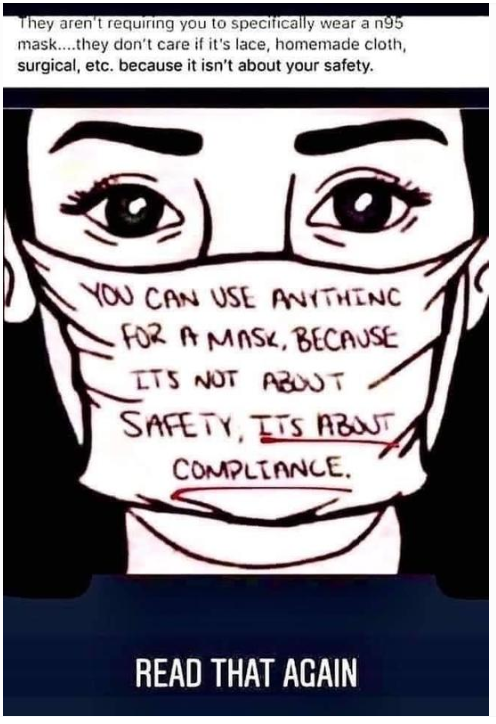 ‘They’ do not want us to feel empowered, competent, self-reliant and brave.  ‘They’ want to remove any ability that we have to protect ourselves.It’s JUST a MASKhttps://www.youtube.com/watch?v=zXUtsft0Z74 ‘They’ do not want us to know that this particular virus has a LOWER mortality than the common flu, when treated correctly.  ‘They’ also do not want you to know the effective and simple treatments because they want to inject you with a DNA changing vaccine that contains 5G interacting microdots.At this time, with this virus, I feel wearing a mask is DEFINATELY a detriment when considering all the pros and cons.  It’s a placebo that only furthers ‘their’ agenda.  It does not actually protect you or others in the long term and gives a false sense of security in the short term.Amazing PollyWhat You Need to See About MASKS (Uncovering the Miss-Truths).https://www.youtube.com/watch?time_continue=8&v=gC00unmdquo&feature=emb_logo
Video UnavailableBreathing Life Back into Libertywww.thehealthyamerican.org  (Amazing Polly)No Governor Can (Legally) Order You to Wear A Maskhttps://www.youtube.com/watch?time_continue=2&v=hU9xn_00eCQ&feature=emb_logo Show Me the LAWhttps://www.youtube.com/watch?v=UtHJkM6YmiM ALL People are Being Treated as ‘Patients’https://www.youtube.com/watch?v=jeVf8Bq1knk Video UnavailableSplit CountryFOX News… Here’s an Example:Tucker: America Is Splitting into Two Before Our Eyeshttps://www.youtube.com/watch?v=bIFh9aHkf0cLandmark Danish Study Shows Face Masks Have No Significant EffectLandmark Danish Study Finds No Significant Effect for Facemask Wearershttps://www.spectator.co.uk/article/do-masks-stop-the-spread-of-covid-19- Effectiveness of Adding a Mask Recommendation to Other Public Health Measures to Prevent SARS-CoV-2 Infection in Danish Mask Wearershttps://www.acpjournals.org/doi/10.7326/M20-6817 Great Mask Deception (Many Links)The Great Mask Deception, How PCR Tests Create A COVID Illusion & Thinking for Yourself Is A Threathttps://www.thelastamericanvagabond.com/great-mask-deception-how-pcr-tests-create-covid-illusion-thinking-for-yourself-threat/ Wearing Face Masks Can Cause EczemaWearing Face Masks Can Trigger Eczema Flare-Ups in People with Sensitive Skin, Warn Scientistshttps://science.news/2020-11-17-face-masks-can-trigger-eczema.html The Great Mask Deception, How PCR Tests Create A COVID Illusion & Thinking for Yourself Is a ThreatThe Great Mask Deception, How PCR Tests Create A COVID Illusion & Thinking for Yourself Is A Threathttps://www.thelastamericanvagabond.com/great-mask-deception-how-pcr-tests-create-covid-illusion-thinking-for-yourself-threat/ Masks Weak HypothesisReal life evidence suggests that the Mask Hypothesis is weak. Argentina has had one of the strictest mask-up rules in the world. Gauchos, riding alone, way out on the prairies, were required to wear face masks (obviously, it is difficult to enforce).With roadblocks every 20 miles or so, police checked to see if people were masked up. Every weekend, we drove up to our ranch in Gualfin. And every time, we had to put on the face covering before we got to the police stop – even though we were in our own car.How did it work out for the Argentines? After nine months of roadblocks… compulsive, Lady Macbeth-style handwashing… enforced social distancing… and mandatory masks, they have suffered 848 deaths per million.In other words, not only did the masks not protect the wearers… they didn’t protect other people, either.The U.S. has had hit-or-miss masking. Still, only 823 people per million have died from the coronavirus here (even if you believe the miss-diagnosis figures).And Sweden, which is said to have the most relaxed mask policy in the world, had fewer still – 660 per million.What do we make of these numbers? They prove nothing… But they hint that as a matter of public policy, mask-wearing requirements don’t really do much good. The disease goes where it wants.For Scientific PROOF, See the Denmark Studyhttps://fee.org/articles/new-danish-study-finds-masks-don-t-protect-wearers-from-covid-infection/ It’s Just a Mask…SHOCKING INFORMATION ABOUT FACE MUZZLES YOU AREN'T SUPPOSED TO KNOWhttps://www.bitchute.com/video/DPDkXZGuCYt7/ Slave Face CoveringsSo Covid covered our faces (like slaves) by Gianfranco AmatoPower needs to destroy social relations, to create lonely, perfectly manipulable individuals. It even legitimized having to hide his face with a mask. However, how do you have a relationship with the other without seeing him in the face? The human face is the part of the body that must always be naked and that must not be hidden. It is no coincidence that in ancient Greece the slave was defined as faceless, therefore without dignity.During an afternoon walk under the arcades of the center, a friend greeted me, but I didn’t recognize him. The mask he wore had prevented me from identifying his features. Only after he contravened the strict anti-Covid rules, that is, after having lowered the “muzzle”, I was able to understand who he was and return the greeting. A trivial episode, which will have happened to who know how many Italians in these times of pandemic. Yet that little incident made me reflect on the importance of the human face. A relationship is impossible without the recognition of the other’s face.I remembered reading somewhere that every human being as soon as he opens his eyes to life looks for a face: that of his mother. A research that continues throughout existence and which represents the soul of the same communication and relationship with others. We discover that we are men when we can look to a face and say “you”. In fact, the newborn looks for the face of the mother, as the child looks for the face of the parents, the lover looks for the face of the beloved, the disciple looks for the face of the teacher, the man looks for the face of God.The drama of today’s liquid and postmodern society lies in the fact that today’s man is unable to consciously say “you” to anyone. Precisely in this drama lies and hides the obsessive and violent search for power that largely characterizes the usual relationships between people, based mostly on the systematic reduction of the other to a design of possession and use.It is a cultural model that has long been imposed by power and fed through its deadly propaganda machine. Just watch any prime-time television drama or read the entertainment magazines.Power needs to destroy social relations, to create individuals who are lonely, isolated, possibly single, without roots, without identity, fragile, defenseless and fearful, that is, perfectly manipulable subjects. From this point of view, the Covid-19 pandemic is an unexpected (or willed?) Manna from heaven. It even legitimized having to hide the face with a mask. But how do you have a relationship with the other without seeing him in the face? The human face is the part of the body that must always be naked and that must not be hidden. It is no coincidence that in ancient Greece, the slave was defined as ἀπρόσωπος (apròsopos), that is without (a-) face (pròsopos), therefore without dignity, without freedom, a mere, “res” [latin for “thing”], an object in the hands of the master. The uncovered face is a sign of freedom. Even the lepers removed from the community were faceless.The face is also what distinguishes man from the animal, as the great Cicero taught us in his work De Legibus (I, 27): “(…) is qui appellatur vultus, qui null in animante esse praeter hominem potest, indicat mores” (what is called a face, which cannot exist in any living being except in man, indicates the character of a person).The face is an essential element of the human relationship. Even God to make himself known by men had to make his face glimpse by becoming man, that is, by entering History as a person. It is revealed through the face of Jesus Christ, who has become the face of human destiny, the nature of the meaning of our being, precisely because Jesus Christ is the face of the Father. Thus, the total definition of the meaning of man in the world has passed through a face.I also remembered that the Lithuanian philosopher Emmanuel Levinas devoted much of his philosophical research to the meaning of the face. For the Lithuanian thinker, the epiphany and therefore the manifestation of the other, takes place in dialogue, in the “face to face”. The other then becomes a revelation granted in particular by the face, which is the primary means of communication and the instrument through which the humanity of each one is revealed, to the point of allowing a glimpse of a trace of the Infinite. The face is the place where, more than anywhere else, man’s dynamics are played out, and therefore also his relationship with Power. For this reason – as Giorgio Agamben, another philosopher whom I respect, has clearly written – the face is also “the place of politics”.The state of exception in which humanity has fallen following the Covid-19 pandemic has gone so far as to consider the concealment of the face as normal, even the need to prevent the epiphany of the other as a duty. Agamben also warns, however, that “a country that decides to renounce its own face, to cover the faces of its citizens with masks everywhere is, then, a country that has erased every political dimension from itself”. And “in this empty space, subjected at every moment to limitless control, individuals isolated from each other are now moving, who have lost the immediate and sensitive foundation of their community and can only exchange messages, directed to a name without a face”.Never as in these times where the law appears to be conditioned by the health emergency, in which Carl Schmitt’s Ausnahmezustand (State of Exception) risks becoming a normal paradigm of government, the face is truly the place of politics. It is the challenge to the tyranny that a people of “apròsopos” [faceless] claims, made up of faceless individuals, without dignity, without identity, without freedom.Once again Agamben on this point is very clear: “Our unpolitical time does not want to see its own face, it keeps it at a distance, masks it and covers it. There must be no more faces, only numbers and digits. Even the tyrant is faceless”. That’s it.Masks Cause Permanent Brain DamageBrain Damage from Masks CANNOT BE REVERSEDhttps://jamesfetzer.org/2020/10/brain-damage-from-masks-cannot-be-reversed/ Doctor Shares the Potential Dangers of Wearing a Face Maskhttps://medium.com/theusareviewer/the-potential-dangers-of-wearing-a-face-mask-51b9b86980a Wearing a Mask Can Harm Your Healthhttps://www.jennifermargulis.net/wearing-mask-can-harm-your-health/ Düsseldorf Forced to Lift Face Mask Rule After Court Rulinghttps://www.thelocal.de/20201109/dsseldorf-forced-to-lift-face-mask-rule-after-court-ruling Masks Causing Bacterial Pneumonia and AerosolizationMedical Doctor Warns that “Bacterial Pneumonias Are on the Rise” from Mask Wearinghttps://www.globalresearch.ca/medical-doctor-warns-bacterial-pneumonias-rise-mask-wearing/5725848 At apress conference, Video Removedoptometrist Robert Zoellner said:“…the fear factor has got to step back. This idea that I don’t want to give you something that I don’t even know that I have is almost at the point of ridiculous. Let’s use some common sense.”Dr. James Meehan, MD followed by warning that mask wearing has “well-known risks that have been well-studied and they’re not being discussed in the risk analysis.“I’m seeing patients that have facial rashes, fungal infections, bacterial infections. Reports coming from my colleagues, all over the world, are suggesting that the bacterial pneumonias are on the rise.“Why might that be? Because untrained members of the public are wearing medical masks, repeatedly… in a non-sterile fashion… They’re becoming contaminated. They’re pulling them off of their car seat, off the rearview mirror, out of their pocket, from their countertop, and they’re reapplying a mask that should be worn fresh and sterile every single time.”Dr. Meehan adds:“New research is showing that cloth masks may be increasing the aerosolization of the SARS-COV-2 virus into the environment causing an increased transmission of the disease…”In conclusion, Dr. Meehan states:“In February and, March we were told not to wear masks. What changed? The science didn’t change. The politics did. This is about compliance. It’s not about science… Our opposition is using low-level retrospective observational studies that should not be the basis for making a medical decision of this nature.”Doctor Fired for Questioning Mask MandateDoctor Loses License for Questioning the Validity of COVID Maskshttps://www.glennbeck.com/radio/doctor-loses-license-for-questioning-the-validity-of-covid-masks MASK FUN!I JUST HAD SO MUCH FUN IN MASK LAND!https://www.bitchute.com/video/SClYZkeEd5we/ Mutual MaskerbationMutual Maskerbation (Whatsherface) https://youtu.be/w5udo3Z4xCAAppeal to Your Common Sense about MasksAmazing Polly’s Pleahttps://www.bitchute.com/video/OA2CnYZRDzmR/ My very wise mother told me “Common sense isn’t so common”  Ash experiment… Don’t believe your own eyes…Are you STRONG ENOUGH to use your common sense and be a LEADER?
Or… The spark (first follower).Politically Correct vs Medically or Scientifically Correcthttps://www.youtube.com/watch?v=JBOptD7C57k 9:44-What We Should Do When We Travel48:40-What We Can Do to Protect Ourselves in Our Diet53:40-Science and Medicine, The Explanation 1:10:19-Average Life Expectancy After being Put in a HomeDr. Drew (pro-mask and pro-vaxx), Sorry but if you do not define the difference between 'cases' and 'deaths' then you are promoting miss-understanding.   Increasing 'cases' is because of increased testing, and they are lumping the antibody tests in with the PCR tests so are including people who are IMMUNE with those with a fresh infection.   Increasing 'cases' with decreasing deaths means we've reached 'herd immunity'...   And deaths would decrease even more dramatically if Doctors would apply the proper treatments (that are being suppressed by the pro-vaxxers). Hope you get it together because you are a personable and (usually) knowledgeable influencer.  The Common Cold Seems to Give Immunity to COVID-19https://www.restrictedrepublic.com/programs/thegoodbadfullmp4-826666 Study: Long Term Mask Use Contributes to CancerSTUDY: Long Term Mask Use Breeds Microbes That Infiltrate the Lungs and Contribute to Advanced Stage Lung Cancerhttps://science.news/2021-01-15-long-term-mask-use-breeds-microbes-lung-cancer.html Study of All 50 States: Masks INCREASE Infection RateHow Long Do Our Politicians Get to Ignore the Results?https://www.theblaze.com/op-ed/horowitz-comprehensive-analysis-of-50-states-shows-greater-spread-with-mask-mandates For months, we've been lectured to by the political elites that cases of coronavirus are spreading too quickly and that we must wear masks to stop the spread. The obvious fault with their act of desperation is that they can no longer mask the fact that most parts of the country have already been fully masked for months — long before the ubiquitous spread this fall.Researchers at RationalGround.com, a clearinghouse of COVID-19 data trends run by a grassroots group of data analysts, computer scientists, and actuaries, did an analysis of all 50 states divided by those that had mask mandates and those that did not. 100 days of Mask ChallengeBIDEN 100 DAYS OF MASKING, MASK MANDATE? Jan 20, 2021 -- Peggy Hallhttps://www.youtube.com/watch?utm_medium=email&utm_source=getresponse&utm_content=100+DAYS+OF+MASKING%3F%3F&utm_campaign&v=ZCcNFj-v-k8&feature=youtu.beVideo UnavailableA President can issue executive orders which clarify or further EXISTING laws.The President cannot MAKE laws.A President cannot mandate anything related to your personal actions.A "challenge" is NOT a LAW.Now Big Stores Feel Free to Announce That "The Vaccinated May Enter Without Masks"Ep. 1898 The COVID Stuff Is Finally Unravelinghttps://www.brighteon.com/d8b0a4e2-38b3-44cb-abd2-83acd04ccdffCalifornia City: Vaccinated Employees Should Wear Stickers If They Want to Work Without MasksVaccinated Employees Should Wear Stickers https://www.theepochtimes.com/mkt_breakingnews/california-city-vaccinated-employees-should-wear-stickers-if-they-want-to-work-without-masks_3919208.htmlA city in Southern California has ordered vaccinated government employees to wear stickers if they want to work without masks on, said city officials.Montclair, California, city manager Edward Starr told the San Bernardino Sun that workers who haven’t been vaccinated or don’t provide proof or verification of their vaccination against COVID-19 will be required to wear masks.Home Depot Says All Employees Must Mask Up Due to COVID-19Home Depot is Mandating That Employees Wear Masks https://www.theepochtimes.com/mkt_breakingnews/home-depot-says-all-employees-must-mask-up-due-to-covid-19_3933516.htmlHome Depot became the latest national retailer to reimplement a policy mandating that employees wear masks due to the COVID-19 pandemic.The policy will apply to both vaccinated and unvaccinated employees, the firm said this week.CDC ‘Looking at’ Whether Masks Are Still Needed OutdoorsCDC is “Looking at” Whether People Should Continue to Wear Masks Outdoors Amid the Pandemic.https://www.theepochtimes.com/mkt_morningbrief/cdc-looking-at-whether-masks-are-still-needed-outdoors_3787762.htmlCDC: Unvaxxed and Outdoors? Keep Your Mask OnThe CDC Has Revised its Mask Advisoryhttps://blogs.mercola.com/sites/vitalvotes/archive/2021/04/27/cdc-unvaxxed-and-outdoors-keep-your-mask-on.aspxPeople Fully Vaccinated Against COVID-19 Don’t Need to Wear Masks Outdoors: CDCFully Vaccinated Against the Virus That Causes COVID-19 Are No Longer Being Advised to Wear Masks Outdoors.https://www.theepochtimes.com/mkt_breakingnews/people-fully-vaccinated-against-covid-19-dont-need-to-wear-masks-outdoors-cdc_3793223.htmlPeople who have gotten two Moderna or Pfizer shots, or the single-shot Johnson & Johnson vaccine, can conduct a range of activities outside without wearing a mask, the Centers for Disease Control and Prevention (CDC) said on TuesdayCDC Director: Vaccinated People Don’t Need to Wear Masks Amid Delta COVID-19 Variant FearsVaccinated People Don’t Need to Wear Maskshttps://www.theepochtimes.com/mkt_morningbrief/cdc-director-vaccinated-people-dont-need-to-wear-masks-amid-delta-covid-19-variant-fears_3881066.htmlFauci: CDC Looking at Changing Mask Guidelines for Vaccinated PeopleConsidering Mask Mandate for the Vaccinatedhttps://www.theepochtimes.com/mkt_breakingnews/fauci-cdc-looking-at-changing-mask-guidelines-for-vaccinated-people_3917586.htmlNational Institute of Allergy and Infectious Diseases director Anthony Fauci said federal health officials are considering recommending that fully vaccinated people wear masks in public again.CDC: Fully Vaccinated People Should Wear Masks Indoors in Some AreasFully Vaccinated People Should Wear Masks https://www.theepochtimes.com/mkt_breakingnews/cdc-fully-vaccinated-people-should-wear-masks-indoors-in-some-areas_3921045.htmlA top U.S. health agency on Tuesday altered its COVID-19-related guidance once again, telling people to wear masks in some areas even if they are fully vaccinated against the virus that causes the disease.New research into outbreaks from several states and other countries “indicate that on rare occasions some vaccinated people infected with the Delta variant after vaccination may be contagious and spread the virus to others.” Dr. Rochelle Walensky, the director of the Centers for Disease Control and Prevention (CDC), told reporters on a call.Cuomo Ends New York’s Indoor Mask Mandate for Vaccinated PeopleCuomo Ends New York’s Indoor Mask Mandatehttps://www.theepochtimes.com/mkt_morningbrief/cuomo-ends-new-yorks-indoor-mask-mandate-for-vaccinated-people_3818893.htmlNew York Gov. Andrew Cuomo on May 17 largely ended indoor masking requirements for people who have been vaccinated against COVID-19.The state is authorizing businesses to continue to require masks, but in most settings, vaccinated people won’t be required to don the coverings.However, unvaccinated persons still must wear masks indoors, and the New York Department of Health is recommending masks for everybody in “settings where vaccination status of individuals is unknown,” Cuomo’s office said.CDC Director Says Change of Mask Guidelines Not Due to Political PressureMask Guidelines Not Due to Political Pressurehttps://www.theepochtimes.com/mkt_breakingnews/cdc-director-says-change-on-mask-guidelines-not-due-to-political-pressure_3817404.htmlDr. Rochelle Walensky, the director of the Centers for Disease Control and Prevention (CDC), said during an interview that the latest update to the agency’s mask guidelines has nothing to do with political pressure.Stores, States Drop Mask Mandates in Wake of CDC’s Updated GuidanceResidents Will Not Be Forced to Wear Masks https://www.theepochtimes.com/mkt_breakingnews/stores-states-drop-mask-mandates-in-wake-of-cdcs-updated-guidance_3816720.htmlStates and stores on Friday said they were largely dropping their mask requirements after a top U.S. health agency advised that people fully vaccinated against the virus that causes COVID-19 could stop donning face coverings.The governors of at least 10 states and officials at a slew of retail giants, like Walmart, announced they would no longer require masks, at least for those fully vaccinated against the CCP (Chinese Communist Party) virus.Delaware’s governor, Democrat John Carney, said effective May 21 residents will not be forced to wear masks anytime they are indoors with people they do not live with.Do You Expect That You Will Still Wear a Mask Even After Getting A COVID-19 Vaccine?Much todo is made about ‘listening to the science’… 
By people who do NOT actually ‘examine the science’.They accept whatever TV evangelists like Dr. Fauci tells them… So, NO MATTER if you are vaccinated, ‘they’ advise wearing at least 2 masks all day, even at home… And for Devil’s Sake, don’t get within 6 feet of another person…These are MANDATES from the new religion known as the Church of COVID. The Church of COVID has no interest in scientific facts.Let’s look at some scientific FACTS:50 years of SCIENCE shows that Masks make NO positive difference to the infection rate of an aerosolized virus. Including several studies in the last year.Why Won’t Anyone Publish the Danish Mask Study?A study of 6,000 Danes was set to reveal whether wearing a face mask actually reduces the risk of COVID-19. The only problem is leading medical journals are refusing to publish the data, and the study's lead author hinted it's because they're not "brave enough" to do ithttps://www.greenmedinfo.com/blog/why-won-t-anyone-publish-danish-mask-studyThere are NO double-blind scientific studies that prove Masks prevent (or even reduce) infection. ‘THEY’ (TV pundits and evangelists) base their opinion on theory and tests on dummies. NOT real life.Coronavirus Fact-Check #6: Does wearing a mask do anything?Do masks actually do anything to prevent the spread of this disease? Or respiratory diseases in general?https://williambowles.info/2020/06/06/coronavirus-fact-check-6-does-wearing-a-mask-do-anythingIn fact, … It’s just the opposite. It’s been proven (in real life situations) that Masks INCREASE infection!Study: Mask Mandates Increase Rates of COVID Compared to States with No Mask Mandates - Vaccine ImpactProtective-mask mandates aimed at combating the spread of the CCP virus that causes the disease COVID-19 appear to promote its spread, according to a report from RationalGround.com, a clearinghouse of COVID-19 data trends that’s run by a grassroots group of data analysts, computer scientists, and actuaries. Researchers examined cases covering a 229-day period running from May 1 through Dec. 15 and compared the days in which state governments had imposed mask mandates and the days when they hadn’t. “The reverse correlation between periods of masking and non-masking is remarkable,” RationalGround.com co-founder Justin Hart tweeted on Dec. 20. Supporters of the protective-mask mandates might say that the mandates were often imposed once cases already spread quickly, so there’s a negative bias of increased cases in those areas (or times) that had mandates in place, but there was “no evidence of any reduction in cases or even better outcomes many weeks later,” Horowitz writes. RationalGround.com researcher Ian Miller discovered that three counties in Florida—Manatee, Martin, and Nassau—that let their mandates expire, had fewer cases per capita than those counties that kept the mandate. Miller tweeted sarcastically on Dec. 20 that it was “extremely confusing how this could happen, considering” the pro-mandate side’s claim that protective masks “are the single most important public health tool we have” and that masks “provide protection for the wearer, too.” “The mask religion will have a number of inaccurate excuses ready to go, but of course, they’re obscuring and ignoring that this should not be possible, no matter what the mitigating circumstances, if masks were as effective or important as we were told,” Miller wrote. Nor, according to Miller, has the protective-mask mandate worked in states such as California, where it was imposed long before the surge in cases began.https://vaccineimpact.com/2020/study-mask-mandates-increase-rates-of-covid-compared-to-states-with-no-mask-mandates/The KEY thing to know and remember is that we are dealing with an aerosolized virus (spreads in the air).Ferret Study Reinforces Role of Aerosols in SARS-CoV-2 Spread Using an elaborate apparatus, researchers find that the virus spreads via aerosolized particles between ferrets more than a meter apart.https://www.the-scientist.com/news-opinion/ferret-study-reinforces-role-of-aerosols-in-sars-cov-2-spread-68094Think of it this way… Ever been in a house with a smoker? How far away can you smell the smoke? Can you smell it even with a mask on? Smoke particles are 100x bigger than the virus. Congratulations You were just infected.Even the CDC says masks don’t workNonpharmaceutical Measures for Pandemic Influenza in Nonhealthcare Settings—Personal Protective and Environmental MeasuresPandemic Influenza—Personal Protective Measureshttps://wwwnc.cdc.gov/eid/article/26/5/19-0994_article?fbclid=IwAR1aK-R7HHPc6Rav12cpUdC1S_QP_SQINGL2EV6xZ7UO-wrjJPa8pG_e7J8So, Masks Increase infectionHorowitz: Comprehensive analysis of 50 states shows greater spread with mask mandatesHow long do our politicians get to ignore the results?https://www.theblaze.com/op-ed/horowitz-comprehensive-analysis-of-50-states-shows-greater-spread-with-mask-mandatesAnyone who ‘believes’ that masks stop a virus does NOT know certain basic scientific facts… Like the size of the ‘openings’ between mask fibers and the size of a virus. A virus is so small that no one ever even SAW one until 1964, when electron microscopes were invented…June Almeida discovered coronaviruses decades ago—but got little recognitionScientific pioneer June Almeida is finally being acknowledged for virology breakthroughs she made a half century ago.https://www.nationalgeographic.com/history/article/june-almeida-discovered-coronaviruses-decades-ago-little-recognitionAnyone who believes that a mask will stop a virus would also believe that a chain link fence would stop a mosquito, or a soccer net would stop a golf ball.So, let’s take it a step FURTHER… Masks also increase ILLNESS.https://www.researchgate.net/profile/D-Rancourt/publication/349518677_Review_of_scientific_reports_of_harms_caused_by_face_masks_up_to_February_2021/links/60348181299bf1cc26e45fe6/Review-of-scientific-reports-of-harms-caused-by-face-masks-up-to-February-2021.pdfANYONE advising wearing masks either hasa financial interest (like Dr. Fauci) orthey are ignorant (which can be cured by anyone willing to learn) orthey are Brain Washed and have lost the ability for rational thought (these people are called WOKE).The WOKE are also the people who are ‘Virtue Signaling’ by wearing masks and religiously insisting that everyone else ‘wear a mask’ too.I’ve discovered there is no use arguing with this brain deranged zombies… They do not have the ability to consider a rational thought (but THINK they are open minded) and resort to violence to protect their paradigm.It’s like… They BELIEVE they will DIE if they actually consider any alternative. It’s almost like they are more afraid of THINKING than of the virus…Masks do TWO THINGS WELL… They stop SMILES and promote FEAR.Isolation and Fear also make people sick.May the blessings bePelosi Opts to Maintain Mask-Wearing Restrictions on House Floor Despite CDC’s Eased GuidanceNancy Pelosi Has Opted to Maintain the Mask-Wearinghttps://www.theepochtimes.com/mkt_morningbrief/pelosi-opts-to-maintain-mask-wearing-restrictions-on-house-floor-despite-cdcs-eased-guidance_3815581.htmlIsrael Reimposes Indoor Mask Requirement as Daily Cases Top 200Renewed Mandate Comes into Force at Noon on Fridayhttps://www.timesofisrael.com/virus-czar-says-indoor-mask-rule-could-be-back-friday-as-daily-cases-top-200Israel on Friday reimposed an indoor mask requirement as over 200 new COVID-19 cases were recorded the day before, the highest daily caseload in two and a half months, with a top health official warning the spread of the coronavirus was accelerating.The Health Ministry said the renewed mandate took effect at noon in all enclosed spaces — except for permanent places of residence — a day after coronavirus czar Nachman Ash said it would be reinstated early next week amid a recent resurgence in cases. The mandate was lifted last week.A Health Ministry statement said those exempt from the requirement were children under seven, people with disabilities that prevent them from wearing a mask, anyone alone in an enclosed space, two workers who work regularly together in the same room, and anyone exercising.Tucker Carlson Slams Joe Biden Over His Ultimatum to Unvaccinated AmericansTucker Carlson Slams Joe Bidenhttps://rumble.com/vh3a8f-tucker-carlson-slams-joe-biden-over-his-ultimatum-to-unvaccinated-americans.html 0:01-No Masks Required4:00-Isn’t Vaccinated People Safe from Getting COVID?5:25-Mask DilemmaCDC: Fully Vaccinated People Don’t Have to Wear Masks InsideCDC Eased Mask-Wearing Guidance https://www.theepochtimes.com/mkt_breakingnews/cdc-fully-vaccinated-people-dont-have-to-wear-masks-inside_3814539.htmlThe U.S. Centers for Disease Control and Prevention (CDC) on May 13 eased mask-wearing guidance and said that people vaccinated against COVID-19 can stop wearing masks inside in most places.CDC Director Dr. Rochelle Walensky said there are instances where individuals may need to wear masks, such as in a health care setting or at a business that requires masks. People will also have to abide by federal, state, local, tribal, or territorial guidance, she said.“Anyone who is fully vaccinated can participate in indoor and outdoor activities, large or small, without wearing a mask or physical distancing,” Walensky told reporters during a news conference. “If you are fully vaccinated, you can start doing the things that you had stopped doing because of the pandemic. We have all longed for this moment, when we can get back to some sense of normalcy.”Fully vaccinated people should still wear masks on buses, trains, airplanes, and other public transportation, she said, addng that for those who aren’t vaccinated, the CDC recommends that they wear masks in public spaces.Senate Republicans Urge CDC to End Mask Mandate on Airplanes, Public TransitEnd Mask Mandate on Airplanes https://www.theepochtimes.com/mkt_breakingnews/senate-republicans-urge-cdc-to-end-mask-mandate-on-airplanes-public-transit_3875073.htmlA group of Republican senators introduced a resolution on June 25 urging the Centers for Disease Control and Prevention (CDC) to end the mask mandate for fully vaccinated Americans New York State No Longer Requires Masks in Schools, CampsNew York State Will No Longer Mandate Masks https://www.theepochtimes.com/mkt_morningbrief/new-york-state-no-longer-requires-masks-in-schools-camps_3845301.htmlFlorida Approves Private School Vouchers for Families Unhappy With COVID-19 Mask MandatesPrivate School Vouchers https://www.theepochtimes.com/mkt_breakingnews/florida-approves-private-school-vouchers-for-families-unhappy-with-covid-19-mask-mandates_3937086.htmlFlorida’s Board of Education on Friday approved private school vouchers for families unhappy with public school districts requiring masks or other COVID-19-related measures.Parents in the state now are allowed to access vouchers for private schools if they believe pandemic-related rules are “a health or educational danger to their child,” according to the state agency, local media outlets reported.They could request vouchers under provisions that are generally used to protect children who believe they’re being bullied.Face Diaper Police? Campuses Paying “Student Health Ambassadors” To Enforce Mask Mandates and Social DistancingPaying Students to Snitch on Their Classmateshttps://librti.com/page.php?i=item&id=219575UNITED STATES- According to reports, some universities across the country are training students to “rat out” or “snitch” on their classmates for not following mask mandates or social distancing regulations.Judge Blocks Arkansas from Banning Mask Mandates for SchoolsJudge Blocked the State from Enforcing a Ban on Mask Mandateshttps://www.theepochtimes.com/mkt_morningbrief/judge-blocks-arkansas-from-banning-mask-mandates-for-schools_3937250.htmlAn Arkansas judge on Friday temporarily blocked the state from enforcing a ban on mask mandates, including public schools, after lawmakers left the prohibition in place.Pulaski County Judge Tim Fox issued a preliminary injunction against the mandate, saying that it discriminated between public and private schools. The order came several hours after Arkansas’s state Legislature ended a special session and didn’t vote on the ban on mask mandates.Federal Judges Block Tennessee’s School Mask Opt-out in 2 More CountiesJudges Block Tennessee’s School Mask Opt-out https://www.theepochtimes.com/mkt_breakingnews/federal-judges-block-tennessees-school-mask-opt-out-in-two-more-counties_4017192.htmlFederal judges granted injunctions on Sept. 24 in two more Tennessee counties against the enforcement of Republican Gov. Bill Lee’s executive order requiring that school districts allow parents to opt their children out of school mask mandates.The two U.S. District Court judges blocked Lee’s order from being enforced in Knox and Williamson counties, as well as the Franklin Special School District.The rulings bring the number of counties where Lee’s executive order has been enjoined to three. On Sept. 17, a federal judge temporarily blocked the enforcement of the order in Shelby County.The Sept. 24 rulings stem from two separate lawsuits brought by students with disabilities or chronic illnesses. Both lawsuits claimed that the executive order was in violation of the Americans With Disabilities Act of 1990, arguing that allowing some students to opt-out of the masking requirement made the plaintiffs’ children unable to safely attend schools compared to their healthier peers.Perspex Screens Installed to Stop COVID May Have Actually Increased Its Spread, UK Govt Report FindsPlastic Screens Do More Harm Than Goodhttps://www.librti.com/page.php?i=item&id=118758Hospital Accused of Using Plastic Bags Over Patients to Stop COVID SpreadNayeli Serna Was Placed Under a Clear Plastic Equipment Bag in the Emergency Room of Medical Center Hospital in Odessahttps://www.theepochtimes.com/mkt_morningbrief/hospital-accused-of-using-plastic-bags-over-patients-to-stop-covid-spread_4086852.htmlThe mother of a 16-year-old Texas girl, who is shown in photographs wearing a plastic bag in a local hospital after testing positive for COVID-19, is asking the state to intervene over the unorthodox medical “protocol.”Natalie Rodriguez broke into tears in a telephone interview with The Epoch Times as she described her daughter Nayeli Serna’s experience at Medical Center Hospital in Odessa, Texas.On Aug. 28, Rodriguez said she took Nayeli to her primary care doctor after her daughter began to experience of shortness of breath.Nayeli’s oxygen level was around 87 percent—well below normal, Rodriguez said.She said the doctor referred Nayeli to the emergency room at Medical Center Hospital for further evaluation. The teen later tested positive for the Chinese Communist Party virus that causes COVID-19.“As they transported my daughter for tests, they placed a clear plastic equipment bag tightly fitting over her head, removed supplemental oxygen, and instructed her to wear a face mask under the bag,” Rodriguez said in an Oct. 13 written complaint to the Texas Department of State Health Services.“I cried,” Rodriguez told The Epoch Times. “I asked (a nurse) if they had to put it over her,” and she was told it was hospital “protocol.”“It was a good while, but they didn’t turn the oxygen on. They forgot to turn it on,” Rodriguez added.Rodriguez said Nayeli sat in a wheelchair in the ER with the bag over her head for 20 to 25 minutes.At that point, her daughter had shut down emotionally. She was later taken into the hospital’s ICU for treatment. She recovered about two weeks later, Rodriguez said.However, the straight-A student is now dealing with symptoms of post-traumatic stress disorder, her mother said.“She just has a lot of anxiety now. She can’t really tolerate people,” Rodriguez said.Rodriguez then contacted Jamie Foreman at The Accountability Project of Odessa, a nonprofit local government watchdog group.Foreman agreed to post the photo of Nayeli draped in the plastic bag on the group’s Facebook page. It has been shared more than 1,000 times.“I was appalled. I didn’t put that picture out there for weeks. We didn’t know if she (Nayeli) was going to live or die,” Foreman told The Epoch Times.Foreman said she is aware of at least two other hospital patients who were made to wear the plastic bag as a safety precaution, including an 80-year-old woman prior to her transportation to a nursing home.Foreman said the hospital even threatened to report an ambulance paramedic who refused to follow the protocol.The accountability project shared with The Epoch Times hospital instructions for patients using the “transportation drape,” which is clearly marked “equipment cover” in Nayeli’s photo.The one-page document states that patients “must be on oxygen and [the] time limit under this apparatus is maximum of 10 minutes.”Rodriguez said that watching her daughter during bed transport reminded her of “dry cleaning.”“In fact, once, when my daughter took the face mask off under the plastic bag to better breathe, the nurse demanded that she reapply the face mask under the plastic equipment bag,” Rodriguez said in the complaint.She added: “My daughter was instructed to keep the clear plastic bag handy as she would need to wear it every time she was transported.“Indeed, she was moved multiple times without supplemental oxygen, with the plastic equipment bag over her head and torso, and a face mask on her nose and mouth under the equipment bag.”Medical Center Hospital did not respond to a request for comment.Christine Mann, chief press officer for the Texas Health and Human Services Commission, said the agency does not comment on hospital complaint information, or active investigations, saying they are “confidential by law.”Medical Center Health System CEO and president Russell Tippin expressed the hospital’s commitment to patient safety in light of the viral photograph.“We were pleased to have the mother reach out to us to address the situation,” Tippin said in a press release.“Our top priority will always be the safety and care of our patients. We are always willing to listen to our patient’s experiences to better communicate with them to make sure they are comfortable.”Tippin added that with any medical procedure the patient or guardian “has the right to refuse the form of protection.”Since Nayeli’s photo went public, Tippin said the hospital and staff have received “numerous threatening phone calls, including threats on their lives, their family’s lives and even threats of bombing the hospital.”Hospital district police and the FBI have been contacted, he said.Foreman said Medical Center Hospital reportedly established the plastic bag protocol more than a year ago.COVIDIOCRACY - Sanitary InsanityCOVIDIOCRACY - Sanitary Insanityhttps://www.brighteon.com/01b9a524-f542-4af5-bc65-85472d1b0974Politically ‘Correct’ Hypocrisyhttps://rense.com/general96/hipocrisy.mp4I Love the Sheeple Seeing the Blatant Hypocrisy as the Elites Rub It in Our FacesThe Sheeple Seeing the Blatant Hypocrisy https://brandnewtube.com/watch/i-love-the-sheeple-seeing-the-blatant-hypocrisy-as-the-elites-rub-it-in-our-faces_s1GAlbldfi8Pg2P.htmlStep by Step to Slavery (the Banks)HOW YOU BECAME A SLAVE TO THE BANKERS!http://www.whatreallyhappened.com/WRHARTICLES/slavetobanks.php Dunning-Kruger Effect (Too Stupid) Cognitive DissodenceScientists have actually studied this phenomenon. They named it the Dunning-Kruger Effect. This is where one is too stupid to even judge how ignorant they are:Chapter five - The Dunning–Kruger Effect: On Being Ignorant of One's Own Ignorancehttps://www.sciencedirect.com/science/article/pii/B9780123855220000056 Brainwashed America – the Moviehttps://www.naturalnews.com/2021-02-25-first-installment-brainwashed-america-documovie-stream.html It's on Bitchute As Well. You Can Put the URLs from Part 1 and 2 in and Download From https://freedownloadvideo.net/rumble-video-downloaderI Haven't Seen Them Yet, But It Looks Interesting.First Installment of "Brainwashed America - The Movie": https://www.naturalnews.com/2021-02-25-first-installment-brainwashed-america-documovie-stream.htmlThese folks are from Collierville, Tenn, just east of Memphis. Typical Southerners.Critical Thinkers are labeled conspiracy theoristsIf you question the propaganda narrative, you are labeled a conspiracy theoristAre You Obedient?https://www.librti.com/page.php?i=item&id=36483 The Vested Interest NarrativeOwned Media Narrative Truly Shapes the Opinions for MOST People.  
Movie: Out of the Shadows…https://www.youtube.com/watch?feature=youtu.be&v=MY8Nfzcn1qQVideo UnavailableCOVID DronesUniversity Partners with Maker of “Pandemic Drones” to Install COVID Detection and Social Distancing Systemhttps://www.activistpost.com/2020/09/university-partners-with-maker-of-pandemic-drones-to-install-covid-detection-and-social-distancing-system.htmlPresident Trump-Changing the World Over This Last Week President Donald Trump Did the Following,But you probably won't hear about it in the News – even though he’s changing the world:1. Made vaccines voluntary, not mandatory. Military will check purity and distribute vaccines2. Defunded WHO forever and wants an investigation into its operations3. Cancelled the Democrats HR6666 bill, known as the Covid19TRACE Act that was the basis for Bill Gates's diagnosis and tracking project, which was also cancelled.4. Cancelled Bill Gates project known as ID20205. Opened a complaint platform to report censorship on Facebook, Twitter and YouTube. It was overrun with complaints. They got the evidence.6. Executive Order to reopen states: Governors who refuse to reopen will be sued.7. EXECUTIVE Order for W.H. to Take Over all Electrical Grids: Which Will Include Internet Servers, Broadcasting Systems, Electronic Systems.https://www.whitehouse.gov/presidential-actions/executive-order-securing-united-states-bulk-power-system/404 Page Not Found 8. Declared Places of Worship 'Essential Services.' Some Mayors Are Fining People for Going to Church.https://www.usnews.com/news/politics/articles/2020-05-23/trump-declares-churches-essential-calls-on-them-to-reopenTrump Declares Houses of Worship ‘Essential,’ Pressuring Governors to Let Them Reopenhttps://www.politico.com/news/2020/05/22/trump-churches-essential-coronavirus-274763Trump Says Places of Worship Are Essential Serviceshttps://www.wsj.com/articles/trump-calls-places-of-worship-essential-115901723369. Applauded Australia and 116 countries for insisting on a China Probe into the spread of Covid19 despite several threats from China about refusing critical exports.10. Arrested and dismantled Sex/Human Trafficking rings in several countriesJust a normal week in the Whitehouse…Trump Declares Churches EssentialTrump Declares Churches 'Essential,' Calls on Them to Reopenhttps://www.usnews.com/news/politics/articles/2020-05-23/trump-declares-churches-essential-calls-on-them-to-reopen July 29/20 Trump Did These Things You Don’t Hear About in the ‘News’https://groups.google.com/forum/?utm_medium=email&utm_source=footer#!msg/cypresstexasteaparty/FEaECEseE5Q/B_m_xI0cAQAJ Content UnavailableA Series of BlogsThat Looks Behind the Curtain of Fear, to Find the Truth.
Error! Hyperlink Reference not Valid.Here’s a MUST-SEE Video If You Are Concerned About Viruses in General.  This Video Was Produced by German Virologist Dr. Stefan Lanka. The Video 1.5 Hours Long And Is In German with English Subtitles.https://www.youtube.com/watch?v=hTETvlWL-Wg&feature=youtu.beVideo UnavailableWithin the video (@27.5-minute mark) Dr Lanka points out that the concept of pandemics has been used many times to suppress upheavals and to control starvation situations.COVID-19 LiesExposing the Lies of the Virus https://www.youtube.com/watch?v=gKyQHjrtOLwVideo UnavailableLaura-Lynnlauralynn.tvContagion Myth & Unconventional Ways to Treat VirusesContagion Myth & Unconventional Ways to Treat Viruseshttps://www.youtube.com/watch?v=KGIzWjjkpNk2:18-Why Dr Thomas Cowan wrote a book on Contagion Myth 37:25-Facts about a cold or sickness48:25-The cause of heart disease  1:01:55-Vertigo & 5G Towers1:12:35-Arthritis 1:16:15-Testosterone levels 1:26:45-Final thoughts on the CoronavirusRon Paul Liberty Report1. Many Videos https://www.youtube.com/channel/UCkJ1N-7g9Q6n7KnriGit-Ig 2. March 24/20 CV HoaxRon Paul WHISTLEBLOWER Coronavirus https://www.youtube.com/watch?v=3bfF8mf2Sh43. May 27/20 OverView https://www.youtube.com/watch?v=rIdGupoJBykVideo Unavailable4. June 6/20 COVID HoaxShutdown Hoax? W.H.O. Now Says No Threat from Asymptomatic Carriers!https://www.youtube.com/watch?time_continue=35&v=KtbvuWZagrY&feature=emb_logo5. June 30/20 COVID ‘Cases’ vs Deaths (No ‘Second Wave’) https://www.youtube.com/watch?v=DVCoChrLEv8Video UnavailableBREAKING: Fauci 'Father of COVID-19 Pandemic' Says MSMCOVID IS A HOAXhttps://brandnewtube.com/watch/breaking-fauci-039-father-of-covid-19-pandemic-039-says-msm_M2DPOsdui6lp9MT.html00:01-COVID-19 Does Not Exist01:20-Clinical Lab Scientist Says COVID-19 is Fake07:30-J&J Halted 07:43-Is Dr Fauci the Father of COVID?Fauci Is Going to Be Gone Within 90 DaysFauci Will Be Gone Soonhttps://www.librti.com/page.php?i=item&id=101565Republicans Call for Fauci to Be Fired Over Wuhan Lab ControversyFauci to Be Firedhttps://www.theepochtimes.com/mkt_morningbrief/republicans-call-for-fauci-to-be-fired-over-wuhan-lab-controversy_3833262.htmlRepublican lawmakers have intensified their calls for Dr. Anthony Fauci to be fired after he defended the flow of $600,000 from the National Institutes of Health (NIH) to the Wuhan Institute of Virology in China, the lab at the heart of the controversy over the still-unexplained origins of the CCP (Chinese Communist Party) virus.The Secret Meeting That Shaped the Natural Origins NarrativeLab Leak Theoryhttps://www.theepochtimes.com/the-secret-meeting-to-hide-faucis-funding-in-virus-creation-truth-over-news_3853622.htmlHow a Small Group of Scientists Created the Natural Origins NarrativeLetters of Lieshttps://www.theepochtimes.com/faucis-friends-how-a-small-group-of-scientists-created-the-natural-origins-narrative-truth-over-news_3858655.html3 Scientists Missing from New Statement Claiming CCP Virus Has Natural OriginsCCP Virus Has Natural Originshttps://www.theepochtimes.com/mkt_breakingnews/3-scientists-off-new-statement-claiming-ccp-virus-has-natural-origins_3892829.htmlThree scientists are conspicuously missing from a new statement that claims the virus that causes COVID-19 developed naturally.A group of scientists penned a letter published in The Lancet early last year that labeled ideas that the CCP (Chinese Communist Party) virus was created in a laboratory “conspiracy theories,” citing several studies.Sudden Shift in COVID-19 Lab Leak Narrative ‘Mysterious’: Evolutionary BiologistCOVID-19 Lab Leak Narrative https://www.theepochtimes.com/mkt_breakingnews/sudden-shift-in-covid-19-lab-leak-narrative-mysterious-evolutionary-biologist_3884058.htmlThe sudden shift in narrative over the possibility that COVID-19 could have emerged from a lab in Wuhan, China, is mysterious and is evidence of “just how corrupt our system has become,” according to evolutionary biologist Bret Weinstein.The Lancet Updates Letter That Dubbed COVID-19 Lab Leak a ‘Conspiracy Theory’COVID-19 May Have Originated from a Lab in Wuhan, Chinahttps://www.theepochtimes.com/mkt_breakingnews/the-lancet-updates-letter-that-dubbed-covid-19-lab-leak-a-conspiracy-theory_3868568.htmlVirologist and US researcher Peter Daszak failed to disclose competing interests, the leading medical journal saysMedical journal The Lancet on June 21 updated a statement that it published in 2020 dubbing the hypothesis that COVID-19 may have originated from a lab in Wuhan, China, a “conspiracy theory”China Pressured WHO Investigators to Dismiss the Lab Leak TheoryChina Pressured WHO Investigators https://www.theepochtimes.com/china-pressured-who-investigators-to-dismiss-the-lab-leak-theory-truth-over-news_3951805.htmlExclusive: Samples from Early Wuhan COVID Patients Had Genetically Modified Henipah, 1 of 2 Types of Viruses Sent from Canadian LabEarly Wuhan COVID Patients Had Genetically Modified Henipah https://www.theepochtimes.com/samples-from-early-wuhan-covid-patients-had-genetically-modified-henipa-one-of-two-types-of-viruses-sent-from-canadian-lab_3963836.htmlSamples from early Wuhan COVID-19 patients show the presence of genetically modified Henipah virus, an American scientist has found.Henipah was one of the two types of viruses sent to China by Chinese-born scientists from a Canadian laboratory at the center of a controversy over the firing of the scientists and collaboration with Chinese military researchers. It’s not clear whether the virus found in the Chinese samples is related to the virus samples sent by the Canadian lab, which were shipped in late March 2019.False Labelling in COVID Origin Scrutiny Reminiscent of Climate Change Debate, Observers SayLabelling of Virus Lab Leak Theory as a Conspiracy Was Shaped by Influential Figures with a Conflict of Interesthttps://www.theepochtimes.com/mkt_morningbrief/false-labelling-in-covid-origin-scrutiny-reminiscent-of-climate-change-debate-observers-say_3901775.htmlThe way the discussion on the origin of COVID-19 was derailed by conspiracy labelling reminds environmental economist Ross McKitrick of the debate around climate change.“There are ideas that were never disproven and actually have a lot of evidence to support them, but for political reasons and cultural reasons within the university they just aren’t looked at,” McKitrick, a professor at the University of Guelph, said in an interview.As bias on a certain issue becomes structural, McKitrick says, it makes its way into government communications and even into “big tech” platforms such as Facebook and Twitter, which make editorial decisions—decisions they “have absolutely no business making” —to censor one side of the debate.The Epidemic Empire Strikes Back: Critics of China’s Wuhan Lab Face Threats, Censorship, Smear CampaignsDr. Anthony Fauci’s Emailshttps://www.theepochtimes.com/mkt_morningbrief/the-epidemic-empire-strikes-back-critics-of-chinas-wuhan-lab-face-threats-censorship-smear-campaigns_3845630.htmlFauci’s Devastating Emails Demand Full-Blown InvestigationIt's not the first time the NIAID boss has controlled the narrative, attacked dissenters#BOMBSHELL Fauci's Emails Reveal He Knew About Gain-of-Function Research | Facts MatterFauci's Emails https://www.youtube.com/hashtag/bombshellEmails Reveal How Influential Articles That Established COVID-19 Natural Origins Theory Were FormedEmails Reveal https://www.theepochtimes.com/mkt_morningbrief/emails-reveal-how-influential-articles-that-established-covid-19-natural-origins-theory-were-formed_3848832.html(L-R) Thea Fischer, Marion Koopmans, Peter Daszak and other members of the World Health Organization (WHO) team investigating the origins of the Covid-19 pandemic,The two most significant articles promoting the “natural origins” theory for the COVID-19House GOP: Facebook’s Zuckerberg Needs to Surrender Communications with Fauci Over COVID-19Facebook’s Zuckerberg Needs to Surrender Communications with Fauci https://www.theepochtimes.com/mkt_morningbrief/house-gop-facebooks-zuckerberg-needs-to-surrender-communications-with-fauci-over-covid-19_3853539.htmlHouse Republicans sent a letter to Facebook CEO Mark Zuckerberg asking that he surrender any communications the social media giantDr. Fauci Under Fire for Sending $600K in Funding to Wuhan Lab“Virus Origin” Theory Getting Traction/Facts Matterhttps://www.theepochtimes.com/dr-fauci-under-fire-for-sending-600k-in-funding-to-wuhan-lab-virus-origin-theory-getting-traction-facts-matter_3836348.htmlFauci’s NIH Admits Funding Gain-Of-Function in WuhanFunding Gain-Of-Function in Wuhan https://www.theepochtimes.com/faucis-nih-admits-funding-gain-of-function-in-wuhan-truth-over-news_4070269.htmlNewly Released Documents Detail US-Funded Coronavirus Research at Wuhan Institute of Virology: ReportDocuments Detail US-Funded Coronavirus Research at Wuhan Institute of Virology https://www.theepochtimes.com/mkt_breakingnews/newly-released-documents-detail-us-funded-coronavirus-research-at-wuhan-institute-of-virology-report_3984829.htmlNew documents have been released detailing U.S.-funded research on various types of coronaviruses at the Wuhan Institute of Virology (WIV) in Wuhan, China, where the first outbreak of the virus occurred.More than 900 pages of materials were obtained by The Intercept in connection with a Freedom of Information Act lawsuit brought by the publication against the National Institutes of Health (NIH).The documents detail the work of the EcoHealth Alliance, a U.S.-based health organization that used federal money to fund research into bat coronaviruses at the Chinese lab. They include two previously unpublished grant proposals funded by the National Institute of Allergy and Infectious Diseases, as well as project updates related to EcoHealth Alliance’s research.New Documents Detail How US Funded Coronavirus Research at Wuhan Virology Labhttps://www.theepochtimes.com/facts-matter-sept-7-new-documents-detail-how-us-funded-coronavirus-research-at-wuhan-virology-lab_3986193.htmlDr Stefan Lanka: Whole Concept of Virology Is WRONGThe Whole Concept of Virology is WRONGhttps://www.librti.com/page.php?i=item&id=218483Dr Stefan Lanka: The whole concept of virology is WRONG Sars cov2 NOT proven to exists, HIV NOT proven to exists as well as other “viruses” How “pandemic” was faked and more Dr Stefan Lanka: Virology is being dismantled! - interview with Joan Shenton - 25/9/2021 Fauci and the Media Have Serious Blood on Their Hands Over COVIDCould The End Be Near for Fauci?https://www.theepochtimes.com/mkt_morningbrief/fauci-and-the-media-have-serious-blood-on-their-hands-over-covid_3833545.htmlWHAT THEY’RE NOT TELLING YOU ABOUT WUHAN & FAUCIWUHAN & FAUCI https://brandnewtube.com/watch/what-they-re-not-telling-you-about-wuhan-amp-fauci_pDQc77f7HdIEK2n.htmlThe Virus is NOT as Deadly as ‘Assumed’Find Out What Is REALLY Happening and What You Can REALLY Do About It.https://greatmountainpublishing.com/2020/06/19/covid-19-no-more-deadly-than-the-ordinary-flu/#comment-33Questions to Ask…25 COVID Questions to Ask…25 COVID Questions to Ask Family and Friendshttps://ugetube.com/watch/25-questions-to-ask-brainwashed-family-and-friends-covid-19-coronavirus-lockdowns-masks-pandemic-mp4_wB3D7bGyDNpqb15.html Why Aren’t Families That Gather During the Holidays Dying Off?I’d THINK if the Pandemic was as bad as the media would have you believe that large gatherings of people who don’t mask and hug would spread the highly contagious virus like wildfire.I’d THINK if the virus was as DEADLY as the Media, politicians (mini despots and tyrants), the WHO, the CDC, Dr. Fauci, etc. would have you believe, then those infected would clog our ICUs and DIE.Why aren’t they dying?Since they are too contrary to obey the illegal ‘mandates’ maybe they are ‘too contrary to die’.  It’s said that ‘only the good die young’ Or maybe the virus just isn’t as deadly as ‘they’ would have you believe.THINK!  Wide Gate to HELLGod Says the Gate to Hell Is Wide and the Gate to Heaven Is Narrow.https://biblehub.com/matthew/7-13.htm
Which gate would you prefer?So, THINK…If it’s EASY to travel, to go with the ‘flow’.  
If ‘everyone’ is headed a certain direction…Is that the right way to go?The New World Order, which is phasing in the Great Reset, wants to eliminate (kill / genocide) more than 7 billion people…  That’s MOST of the people on the planet… Do you want to be one of THAT crowd?Want to guess who will be the people who will die?Is There a Scientific Consensus?International Alert Message About COVID19 https://duckduckgo.com/?q=International+Alert+Message+about+COVID19.+United+Health+Professionals&t=h_&ia=web International Alert MessageThere Is NOT A Consensus That the Lockdowns, Social Distancing and Masks are Appropriate.https://covidinfos.net/wp-content/uploads/2020/08/EN-international-alert-message.pdf Thousands of World-Renowned Scientists, Doctors and Health Professionals are Saying:“STOP this terror, madness, manipulation, dictatorship, lies and the Biggest Health Scam of the 21st Century”Great Barrington Declaration (Don’t Lockdown, Protect the Vulnerable)35,000+ Doctors Signing That Current Strategies Are Not Workinghttps://en.wikipedia.org/wiki/Great_Barrington_Declaration Great Barrington Declarationhttps://gbdeclaration.org Urgent Webinar! Wed 12-1pm EST | Anti-Lockdown Congressman Tells His Story - Backed by DoctorsJoin a Webinar Wednesday April 21 at 12-1pm ESThttps://www.change.org/p/justin-trudeau-i-support-end-the-lockdownsYou're invited to join a webinar Wednesday April 21 at 12-1pm EST, open to the Canadian Public, on sensible COVID-19 strategies.When Politicians Panic: A Look at COVID Management –What’s Working, What’s Not Working and Alternatives Moving Forward

Over 6000 people have already registered, let's get 10s of thousands of Canadians dialed in so they can educate themselves!Register Here: https://canadastrongandfree.network/when-politicians-panic-a-look-at-covid-management-whats-working-whats-not-working-and-alternatives-moving-forward/Senior Long-Term Care Woefully InadequateA Year into the Pandemic, the Long-Term Care Crisis Is Far from Overhttps://www.theepochtimes.com/a-year-into-the-pandemic-the-long-term-care-crisis-is-far-from-over_3700273.html Canada also had the worst record among wealthy nations for COVID-19-related deaths in LTC facilities—at 81 percent…
… The CAF documented grim conditions in some of the homes, such as bug infestations, filthy rooms, residents left in soiled diapers, and seniors’ “cries for help” going unanswered for hours.“We should have immediately developed options for the protection of the concentrations of our seniors.”Dr. Dareld Morris on Lies and DeceptionDr. Dareld Morris on the Lies and Crimes of the COVID Operationhttps://www.marktaliano.net/dr-dareld-morris-on-the-lies-and-crimes-of-the-covid-operation/Keep in Mind the Conflicting Evidence for COVID-19The Conflicting Narratives of COVID-19https://www.ageofautism.com/2020/04/the-conflicting-narratives-of-covid-19.htmlCoronavirus Fight the Fearhttps://www.grassfire.com/coronavirus_mainIn my opinion…The biggest mistake we are making is ONLY listening to the ‘cry wolf’ media who are ONLY reporting myth-information from the:
CDC CDC IS NOT AN INDEPENDENT GOVT AGENCY, IT IS A PRIVATELY OWNED SUBSIDIARY OF BIG PHARMAhttps://envirowatchrangitikei.wordpress.com/2020/04/19/cdc-is-not-an-independent-govt-agency-it-is-a-privately-owned-subsidiary-of-big-pharma/(Google CDC privately owned) (puffed death stats) (get rid of whites)Swine Flu Fraudhttps://www.youtube.com/watch?v=28rHAX8zQBU&feature=em-uploademail Video UnavailableWe are ‘Fed’ Lies:The Lies That You Were Fed by Mainstream Media Have Been Busted Wide Open (Videos)https://beforeitsnews.com/alternative/2020/06/the-lies-that-you-were-fed-by-mainstream-media-have-been-busted-wide-open-videos-3724899.htmlThe Ugliness Is About to Get Even UGLIER! The Real Game is About to Begin“When a Well-Packaged Web of Lies Has Been Sold Gradually to the Masses Over Generationshttps://www.librti.com/page.php?i=item&id=121621COVID ConDocumenting a Crime Against HumanityDOCUMENTING A CRIME AGAINST HUMANITYhttps://www.brasscheck.com/video/the-covid-con-dismantled/ This is a collection of resources you can use to educate yourself about the CoVid Con.It is by no means exhaustive, but it addresses the essential issues.Frauds related to the CoVid Con include the following:1) We’ve never seen this before2) There is no safe, effective treatment3) CoVid is deadly to all4) You’re a “case” and “infected” even if you have no symptoms5) Asymptomatic “super spreaders” are a problem6) The tests are scientifically sound7) All respiratory problems are likely CoVid cases8) Masks protect your health9) The lockdowns reduced death rates10) Intubation and venting is a reasonable response to the symptomsALL false, all based on fraud.RESOURCESBook“Virus Mania: How the Medical Industry Continually Invents Epidemics, Making Billion-Dollar Profits at Our Expense” (2007) CoVid Follows a “Playbook” for Medical and Scientific Fraud That Was Thorough Described and Documented Over Ten Years Ago. More infoVideos Click Here for the complete list of videosCOVID-19. A Documentary by Janet OssebaardCOVID-19. A Documentary by Janet Ossebaard, Part 1https://www.librti.com/page.php?i=item&id=36865 COVID-19. A Documentary by Janet Ossebaard, Part 2https://www.librti.com/page.php?i=item&id=36876 COVID-19. A Documentary by Janet Ossebaard, Part 3https://www.librti.com/page.php?i=item&id=36873 Dr. Darrell WolfeCoronavirus Exposedhttps://www.youtube.com/watch?v=qastEOMe1Uk9:45-3000 Deaths China/ Italy no rise11:13- Death Rate13:15- Dangers of Quarantine17:30-Wiping Us Out? 20:25- No Rise on The Mortality Rate23:43-Donald Trump, Death Rate Under 1%27:10-Diabolical 29:40- Forced, Most Dangerous Vaccines33:22-Vaccine Costs35:17-What Industry Will Benefit?38:39-China Economic Take Over40:40- The Enemy Is a virus43:55- Wake-Up World47:00- Who Is in Danger?49:30-Afraid?58:00-Is Anyone Out There?Dr. Kaufman’s Website:Unmasking the Lies http://andrewkaufmanmd.com/1:35-No Evidence of the Coronavirus Causing Disease7:38-False Testing9:00-False Diagnosis 11:25-Death Certificate “COVID-19”13:20-Doctors Fudging Numbers15:40-What Is Truly Going On18:43-Freedom of Speech Revoked  20:30-Was there Ever a Pandemic in Wuhan?23:45-Is there an Increase in Mortality?25:22-Decreased Mortality27:10-Medical care causing deaths39:00-What is happening now?42:40-Technology/5G/Coronavirus53:40-Lense and Language that is Wrong55:40-Gems/Fixes/Flaws1:03:30-Vaccines/Bill Gates1:11:45-What is the reality1:16:05-How will things work out?1:21:27- The Science behind Masks and Social Distancing1:28:50-Dr Fauci 1:30:10-Trump1:30:55-Economic Issues1:38:40-Exosomes 1:48:30-Open MindedCOVID Lies We are Being Told, Leading to MASS HARMProf. Sucharit Bhakdihttps://www.youtube.com/watch?v=ZnpnBYgGARE Video RemovedDr. James Lyons-Weilerhttps://freedomlake.com/video/play/507/dr-james-lyons-weiler-pa-medical-freedom-press-conference-20-okt-2020/ Evaluation of Dr. James Lyons-Weiler at Medical Press Conference‘Immunity Cards’ Are Now Official & More Experts Speak Out About COVID Vaccineshttps://www.thelastamericanvagabond.com/immunity-cards-are-now-official-more-experts-speak-out-about-covid-vaccines/ DR. IGOR SHEPHERD’S TALK ABOUT THE HORRORS OF A ‘COVID’ VACCINEhttps://edcdeveloper.wordpress.com/2020/11/23/dr-igor-shepherds-talk-about-the-horrors-of-a-covid-vaccine/ Dr. SircusHealth, Sickness, Death and COVIDhttps://drsircus.com/general/health-sickness-death-and-covid/ The COVID Fraud ContinuesFake Pandemic, Fake Casedemic, then Fake Pandemic … And the Fraud Continueshttps://www.lewrockwell.com/2020/12/gary-d-barnett/fake-pandemic-fake-casedemic-then-fake-pandemic-and-the-fraud-continues/ https://losthorizons.com/N/126.htm#1 2021-01-23: David Martin Full Interview - Covid Narrative Destroyed/Planet LockdownPlanet Lockdownhttps://www.brighteon.com/add5c809-3c5d-46b8-8215-b8b625e837f3Top Eight COVID LiesTop Eight COVID Lieshttps://articles.mercola.com/sites/articles/archive/2021/03/20/misinformation-on-coronavirus.aspxReal News, Not Fake News10 Important Questions Ignored by Mainstream Media10 Important Questionshttps://www.glennbeck.com/contributor/here-are-the-10-most-important-covid-related-questions-which-the-news-media-is-ignoring Israel NewsReal Zionist Newshttps://rense.com/Datapages/bronatdat.htm Rebel NewsMass-vaccination clinics have opened in Melbourne, but people are not showing up. Avi Yemini hit the streets to find out why.SHARE HIS FULL REPORT: http://rebelne.ws/3n7aPR6​ SIGN UP TO AVI'S MAILING LIST: http://YeminiReport.com​ GET HIS TEE: http://RebelStore.com.au​ Rebel News: Telling the Other Side of the Story. https://www.RebelNews.com​ For Greater Rebel Content. YouTube is censoring conservative and independent voices. We don't know how long we have left on YouTube. But You'll Always be Able to Find Us Athttps://www.RebelNews.com​ Unlike almost all of our mainstream media competitors, Rebel News doesn’t receive any government funding. We rely on our generous audience to help keep us reporting.Please consider supporting Rebel News by making a donation, purchasing a RebelNews+ subscription, shopping in our online store, or any of the other methods below: ►Support Our Independent Journalismhttps://rebelne.ws/donation​ ►Sign Up for Our Free Emails and Newsletters!https://rebelne.ws/emails​ ►Charitabl;e Donations for 'Fight the Fines' Can Be Made to The Democracy Fund https://www.rebelnews.com/help_fight_...​ ►Donate in Cryptocurrency http://rebelne.ws/crypto​ ►Make a Donation Through PayPal  https://rebelne.ws/paypal​ ►Rebel News Plus - Become a Premium Content subscriberhttps://rebelne.ws/plus​ ►BUY Rebel News Gear  https://rebelne.ws/store​ ►LISTEN to Our FREE Podcast  https://rebelne.ws/podcast​ Make Sure to Follow Rebel News on social media Too! RUMBLEhttp://rebelne.ws/rumble​ ODYSEEhttps://odysee.com/@RebelNews:9​ FACEBOOKhttps://rebelne.ws/fbook​ TWITTERhttps://rebelne.ws/twitter​ INSTAGRAMhttps://rebelne.ws/Instagram​ Subscribe to the "Rebel News Clips"Channel on YouTube:https://www.youtube.com/c/RebelNewsClips​ An Original Video Production by Rebel News #RebelNews​ #AviYemini​Another PerspectiveAn Extremely Good Insight to What's Really Happening Right Now!! - A Must Video!!https://beforeitsnews.com/opinion-conservative/2020/06/an-extremely-good-insight-to-whats-really-happening-right-now-a-must-video-3529712.htmlSign in for Access Canadian Doctors Speak Out: Top Reasons Not to be Afraid of COVID-19Top Reasons Not to be Afraid of COVID-19https://www.globalresearch.ca/video-canadians-doctors-speak-out-top-reasons-not-afraid-covid-19/5739821 “As Canadian medical doctors, we’re going to tell you what the best science now has to say, and we think you’ll be pleasantly surprised.Research now shows that the PCR test is practically worthless. Only 3% of patients with a positive test actually have the coronavirus.” – Dr. Stephen MalthousePersonal Testimony, Dr Mark TrozziWe Are Being Deceived and Manipulatedhttps://drtrozzi.com/dr-trozzi-covid-19-testimony/My name is Mark Trozzi. I am a medical doctor; I graduated in 1990 from The University of Western Ontario. I have been practicing Emergency Medicine for the past twenty-five years; and I have been on call in multiple emergency units since the onset of the so-called “pandemic”, until February 2021, including one ER designated specifically for COVID-19. I am an Advanced Trauma Life Support professor with the College of Surgeons of America, and I hold teaching positions in multiple Canadian medical schools.What follows is my observations and opinions; I am bound by my personal and religious convictions to speak openly and honestly. I do not have authority to tell you “The truth”, but I will share my honest experiences, perceptions, and digests of hundreds of hours of research on the subject of covid-19.At the onset of this “pandemic”, I was cautious and hence meticulous with N95 mask use, hand washing, social isolation and distancing etc. I studied coronavirus science and was deeply involved in many emergency departments drills to modify our practice in profound ways to deal with the “killer virus” we were advertised. However, various things soon made me consider that we were being deceived and manipulated. Cases. STATS. Vaxxs. LIES. (TRUTH 70% Haven't Taken the Pick!) HOW A CASE is Made:The Truth is They're Lying About the Uptakeshttps://www.librti.com/page.php?i=item&id=124462HOW A CASE is Madehttps://brandnewtube.com/watch/cases-stats-vaxxs-lies-truth-70-haven-039-t-taken-the-prick-how-a-case-is-made_pox78fHpWMPWCj1.htmlExperts Finally Admit They Were Wrong from the Beginning.Tucker: Experts Finally Admit They Were Wrong from the Beginninghttps://www.youtube.com/watch?v=-4vkJp0Nw28 Children Should be Allowed to go Back to School Normally.Dr. Norman Swan Always Wrong.  Why Listen to Him?https://www.youtube.com/watch?v=q7hj0UjU0wM CCP Virus Pandemic Was ‘Preventable Disaster’ and ‘Terrible Wake-Up Call’“Terrible Wake-Up Call”https://www.theepochtimes.com/mkt_morningbrief/ccp-virus-pandemic-was-preventable-disaster-and-terrible-wake-up-call-who-commissioned-panel_3814136.htmlA panel of independent experts commissioned by the World Health Organization (WHO) has issued a scathing rebuke of the global reaction to COVID-19, calling the outbreak a “preventable disaster” and a “terrible wake-up call” that exposed weak links along the entire chain of pandemic preparation and response.In a report issued on May 12 (pdf), the Independent Panel for Pandemic Preparedness and Response blamed countries worldwide for their sluggish response to the outbreak of the CCP (Chinese Communist Party) virus, saying most waited to see how the virus was spreading until it was too late to contain it, leading to catastrophic results.Tyrannical Schooling PSYCHOLOGICAL DAMAGE! ANYONE ALLOWING THIS TO BE DONE TO YOUR CHILDREN, DO NOT DESERVE THEM!https://www.librti.com/page/view-channel-profile?id=1874(Not Politically Correct) It’s the Money HoneyCorona Baloney: It’s the Money, Honeyhttps://blog.nomorefakenews.com/2020/03/06/corona-baloney-its-the-money-honey/SurveillanceYour Computer Isn’t Under Your Controlhttps://sneak.berlin/20201112/your-computer-isnt-yours/ Unencrypted Information about everything you do on your computer and all internet activity is sent to APPLE and you can’t stop it.Highwire Real Unbiased Virus NewsThe Highwire April 9, 2020…https://www.youtube.com/watch?time_continue=79&v=5g4u1LJQ7_k&feature=emb_logoVideo Unavailable (Donation Based Through iCanDecide.org)Note That He Is Now Banned on Utube And All Videos Moved to Thehighwire.comhttps://www.youtube.com/channel/UCq6oOuhSx7ESreh6m9LGy6Q TerminatedSeptember 14/20 HINDSIGHT 2020September 14/20 HINDSIGHT 2020https://thehighwire.com/videos/the-pandemic-hindsight-is-2020/3:43-Death Rate6:14-Numbers11:30-Coronavirus Model Admits He Was Wrong14:15-Hydroxychloroquine 18:18-Treatment-Hydoxychloroquine/Azithromycin/Zinc/21:15-Hydroxychloroquine lowers COVID-19 Death Rate23:10-Frontline Doctors go to Supreme Court27:43-Stopping Hydroxychloroquine Treatment30:00-Andrew Cuomo/Dr Kyle-Sidell MD/Ventilators40:23-Altering Death Certificates 46:27-Dr Scott Jensen, Speaking the Truth53:20-Lockdown/Vaccine Push54:37-Sweden-No Quarantine/Lockdown58:40-Australia- Lockdown and Entire Perspective 1:04:30-Sweden Proves to be Correct-No second Wave1:06:00-Herd Immunity-Cross Reactive T Cell Immunity  1:10:58- Prof. Karl Friston, Neuroscientist (Brain Scientist) 1:16:14-Why are they trying to Stop Us? Masks, Lockdowns1:17:07- The Vaccine Unicorn 1:21:35-Pressure on the FDA1:22:55-Giving you the Truth1:24:06-Scientists/DoctorsVaccine/WhistleblowerSounding the Alarm on COVIDhttps://thehighwire.com/videos/sounding-the-alarm-on-covid/0:11:00-Man Made Virus in Lab-Whistleblower 0:21:30-Past Vaccine Disasters0:53:55-Scientists/Doctors Sounds alarm on COVID1:25:00-Dr Fauci on Vitamin C & D and Dr Tenpenny Vitamin D1:36:00-Dr Tenpenny, Courses on Vaccines Approaching Herd STUPIDITYAPPROACHING “HERD STUPIDITY”https://thehighwire.com/watch/ THE MOST WATCHED INTERVIEW OF 202015:00-Natural Immunity helps Immunity18:42-Data on the Vaccine24:41-Another Public Health Measure, Masks27:45-Kids with Masks35:35-Hospitals Empty 40:40-Sir Desmond Swayne-The Frustrations of how the UK has been handling this54:30-The Dangers of VaccinesKnowMoreNews Franklin Graham Pushes the Deadly VaccineDeadly Vaccinehttps://brandnewtube.com/watch/knowmorenews-franklin-graham-pushes-the-deadly-vaccine_O8uCtADRHhKw9MM.htmlWhat’s Real and What’s NOTCOVID: What's Real, What's NOTThis is supposed to be the "Information Age."But you sure wouldn't know it when it comes to the coronavirus pandemic. Every day, news outlets and social media are full of debunked theories, half-truths, and information that's just plain wrong. The end results. We're trying to make decisions for ourselves and our neighbors without really knowing the full truth about coronavirus. A recent survey looked at just how misinformed many Americans are about coronavirus and the COVID-19 it causes. The results were jaw-dropping... and this misinformation is costing lives. Franklin Templeton and Gallup teamed up on a research project studying Americans' perceptions of COVID-19. Here's some of the disturbing info they found:Americans believe that... only 57.7% of U.S. COVID deaths are people aged 55 and older. 
But the truth is... the REAL number is more than 92%. Americans believe that... people 65 and older account for 40% of COVID deaths. 
But the truth is... they account for about 80%. Americans believe that... people aged 44 and younger account for 30% of COVID deaths. But the truth is... they account for fewer than 3% of deaths. (Folks in the survey were off by a factor of 10!)The consistent finding in the survey was that Americans significantly UNDERESTIMATE the effect of the disease on seniors... and significantly OVERESTIMATE its effect on non-seniors. Now, how could we be subjected to 24-hour media coverage on COVID-19... and still have so many people misinformed? Unless, of course, the media is a HUGE part of the problem...And of-course it is. Here's what Sonal Desai of Franklin Templeton had to say:"Fear and anger are the most reliable drivers of engagement; scary tales of young victims of the pandemic, intimating that we are all at risk of dying, quickly go viral; so, do stories that blame everything on your political adversaries. Both social and traditional media have been churning out both types of narratives in order to generate more clicks and increase their audience."In other words, the mainstream media has spent months trying to whip every American into a terrified frenzy. One minute they SAY they're "following the science." (which isn’t true either) and the next, they're running isolated, anecdotal stories that have no purpose but to scare the pants off of you. There's an old saying in the press... "If it bleeds, it leads." 
But over the past several months, many media outlets have taken this to a new, disgusting low. They want everyone terrified... partly because they want everyone for an audience and… It appears that their ‘owners’ are also heavily invested in vaccine development, which as Bill Gates said, “brings a 20 to 1 return in investment”.   
Bill Gates: My ‘Best Investment’ Turned $10 Billion into $200 Billion Worth of Economic Benefithttps://www.cnbc.com/2019/01/23/bill-gates-turns-10-billion-into-200-billion-worth-of-economic-benefit.html Scared people will flock to get vaccinated because they do not know of the MANY simple, inexpensive and efficacious treatments for the COVID-19.  They do not know because such treatment, are being removed from the internet within minutes of being posted and the News Media will not cover them… They don’t even cover the MASSIVE story of the suppression...It turns out that one of the reasons that is happening is that for a vaccine to pass the ‘normal’ (and very inadequate) safety testing, for ‘emergency’ production, there are laws in place that state this is only allowed IF there are no other alternative treatments.So, the Vaccine Vested Interest MUST remove all information about the treatments developed by Front Line Doctors… Treatments that are proven to reduce mortality to near zero even for those with serious (about to be intubated) symptoms.The real harm is that this suppression, misinformation and mass hysteria are taking our eyes off the ball. It breaks my heart that we have an outbreak that is disproportionately harming seniors. These are folks who raised families... put their kids through college... and fought for America in places like Korea and Vietnam. They don't deserve to live their golden years in fear... feeling like they're being stalked by this virus. But the truth is, the key to putting this coronavirus pandemic behind us is to protect our seniors and vulnerable populations. 
If we can make a sustained effort to do this, the data shows that we can DRAMATICALLY reduce COVID deaths in America. We need to focus. And focusing will prevent serious illness and save lives. But being scattershot... trying to whip everyone into a frenzy... suppressing effective treatments and spreading misinformation isn't going to get us anywhere we’d like to be... To your health,
Melissa Young
Director, Health Sciences InstituteHospitals Empty (Ontario Dr. Mark Trozzi)ER Doctor - "We're Being Deceived and Manipulated"https://www.henrymakow.com/2021/03/trozzi-we-are-being-deceived-and-manipulated.html See (Gather) TikTok VideosDancing medical practitioners with nothing better to doVentilatorsIf you are on, of the few that do go to the hospital and you actually do have COVID-19, Do NOT go on a ventilator!  It’s the wrong treatment for COVID-19 and it’ll more likely kill you.The Medical Biochemistry Approach to Questions Posed by Clinicians Regarding Oxygen Exchangehttps://www.youtube.com/watch?v=Bw3jNqc43r8&feature=youtu.be "We killed people even if in good faith because we were faced with a new situation, but in the ICU a wrong treatment was applied. It was said not to use the anti-inflammatory drugs, which are now the basis of the new therapy, heparin was used, and deep ventilation was done. 
I saw the bases of the lungs of Covid patients during the autopsies and they were completely burnt because the pure oxygen sent at a certain pressure created a real burn.  Thromboembolism was created because oxygen did not circulate because the lungs were occluded. Doctors followed government guidelines using a completely wrong protocol. It was like treating a diabetic with sugar.Further Ventilator Damage:Disturbed Microbes Contribute to Lung Damage from Oxygen Treatmentshttps://www.the-scientist.com/news-opinion/disturbed-microbes-contribute-to-lung-damage-from-oxygen-treatment-67818 Respiratory Therapist Blows the Whistle __I'm Watching People DIERespiratory Therapist Blows the Whistle https://www.librti.com/page.php?i=item&id=213237ICU Doctor, Top 10 things I Learned So Far (July/2020)Top 10 Things I learned Treating COVID Patientshttps://www.youtube.com/watch?v=w-NZeaEKRngHe has not yet learned that this is a blood disease and he’s seeing the patients that have late-stage disease issues, which includes the lungs.If treated EARLY (at first sign of blood oxygen dropping) he’d likely never see these patients.SARS-CoV-2 Paralyzes Cell DefensesSARS-CoV-2 Disables Key Components of Human Cells’ Defense Systemhttps://www.the-scientist.com/news-opinion/sars-cov-2-disables-key-components-of-human-cells-defense-system-68073 COVID-19 and Blood ClottingThe Specter of Endothelial Injury in COVID-19https://www.the-scientist.com/news-opinion/the-specter-of-endothelial-injury-in-covid-19-68121 Blood Clot Risk from COVID-19 Higher than After Vaccines: Studyhttps://www.the-scientist.com/news-opinion/blood-clot-risk-from-covid-19-higher-than-after-vaccines-study-68675 A COVID-19 diagnosis is associated with a 39-in-1-million chance of developing a rare blood clot condition, compared with about a 4-in-1-million chance after receiving the Pfizer or Moderna mRNA vaccines against the disease, according to a data analysis led by researchers at the University of Oxford. The study, posted Wednesday (April 14), has not yet been peer reviewed. The findings add weight to concerns that suspending the use of other vaccines, namely, AstraZeneca’s and Johnson & Johnson’s adenovirus vector–based shots, might not be worth the tradeoff of leaving people without protection against SARS-CoV-2AstraZeneca Experimental ‘Vaccine’ Blood ClotsOne Nurse Dead and Another One Injured as Austria Suspends AstraZeneca COVID Vaccine Inoculationshttps://healthimpactnews.com/2021/one-nurse-dead-and-another-one-injured-as-austria-suspends-astrazeneca-covid-vaccine-inoculations/ Corporate news sources are reporting that Austria has suspended their roll-out of the experimental AstraZeneca COVID vaccines after a 49-year-old nurse has died “as a result of severe coagulation disorders,” and a 35-year-old nurse developed a pulmonary embolism following the COVID injections.Austria Suspends COVID Shotshttps://www.nexusnewsfeed.com/article/human-rights/one-nurse-dead-and-another-one-injured-as-austria-suspends-astrazeneca-vaccine/ See links on bottom of pageEastern European Country Limits AstraZeneca Shots After Nurse Dies of Anaphylactic Shockhttps://www.theepochtimes.com/eastern-european-country-limits-astrazeneca-shots-after-nurse-dies-of-anaphylactic-shock_3741041.html 20 Countries (So Far) Suspend AstraZeneca Vaccineshttps://blog.nomorefakenews.com/2021/03/22/vaccine-twenty-countries-suspend-injections-does-that-make-you-hesitant/ AstraZeneca Child Injection Experiment HaltedAs Officials Admit Link Between Jab & Deadly Blood Clots – Now Prosecute Themhttps://sonsoflibertymedia.com/astrazeneca-child-injection-experiment-halted-as-officials-admit-link-between-jab-deadly-blood-clots-now-prosecute-them/EU Regulators Find ‘Possible Link’ Between Blood Clots and AstraZeneca Vaccine, But Claim ‘Benefits Still Outweigh Risks’https://childrenshealthdefense.org/defender/eu-possible-link-blood-clots-astrazeneca-vaccine/J&J Victim Speaks Out, Astra Causing Strokes and Compulsory Jabs for The Kids!J&J Victim Speaks Out, Astra Causing Strokes and Compulsory Jabs for The Kids!https://brandnewtube.com/watch/j-amp-j-victim-speaks-out-astra-causing-strokes-and-compulsory-jabs-for-the-kids_TJvapyVn6GviCje.html‘Think Twice Before You Vaccinate Your Kids,’ Dr. Robert Malone Warns Parents on COVID-19 ShotsThink Twice Before You Vaccinate Your Kids https://www.theepochtimes.com/mkt_morningbrief/think-twice-before-you-vaccinate-your-kids-dr-robert-malone-warns-parents-on-covid-19-shots_4193975.htmlDr. Robert Malone, a virologist and immunologist who has contributed significantly to the technology of mRNA vaccines, issued a strong caution for those who seek to have their children vaccinated against COVID-19.“Think twice before you vaccinate your kids. Because if something bad happens, you can’t go back and say, ‘whoops, I want a do-over,'” Malone told EpochTV’s “American Thought Leaders” program in an interview, Part 1 of which premiered on Sunday.He also said, “It is clear that parents should think twice about vaccinating their child,” adding that serious adverse events can occur and can be “so severe that it puts your child in the hospital.”Related CoverageDr. Robert Malone: COVID Dogma, Media Fearmongering, and ‘Mass Formation’ Hypnosis of Society | PART 1Malone noted that with regard to myocarditis, or inflammation of the heart, “there’s a good chance that if your child takes the vaccine, they won’t be damaged, they won’t show clinical symptoms—[but] they may have subclinical damage.”“But the question is, do you want to take that chance with your child? Because if you draw the short straw and your child was damaged, most of these things, if not all of them, are irreversible. There is no way to fix it,” he said. “And I get these emails all the time: ‘Doctor, doctor, what can we do? This has happened.’ And that once it’s happened, there’s … you can’t go back you can’t put Humpty Dumpty back together again.”He pointed to information compiled on his website, which includes a list of peer-reviewed studies related to COVID-19 vaccine adverse events in children, the main one being myocarditis. The website also includes a collection of adverse events reports as well as death reports in the pediatric community, submitted to the Vaccine Adverse Event Reporting System (VAERS).“They’re there as links to the VAERS database, and if you click on them, you can see the actual VAERS report that was filed by a physician saying this is what happened,” Malone said. “And you can make your own decision about whether or not you think that that’s vaccine-related. So, all of those data are there.”One page on Malone’s website points to a paperpublished in the Toxicology Reports journal in which authors noted, using data from the U.S. Centers for Disease Control and Prevention (CDC), that normalized data on COVID-19 deaths per capita are “negligible in children,” while deaths after COVID-19 vaccination are “small, but not negligible, in children.”“For children the chances of death from COVID-19 are negligible, but the chances of serious damage over their lifetime from the toxic inoculations are not negligible,” the authors wrote in the paper, titled “Why are we vaccinating children against COVID-19?”Read MoreDr. Peter McCullough: Healthy Children Do Not Need to Be Vaccinated Against COVID-19Malone’s latest warning comes after he issued a prepared statement in mid-December 2021 aimed at parents, in which he said that with regard to mRNA-based COVID-19 vaccines, “a viral gene will be injected into your children’s cells” that “forces your child’s body to make toxic spike proteins.”“These proteins often cause permanent damage in children’s critical organs, including their brain and nervous system, their heart and blood vessels, including blood clots, their reproductive system, and this vaccine can trigger fundamental changes to their immune system.”Malone is strongly opposed to COVID-19 vaccine mandates for children. He is the chief science officer and regulatory officer for The Unity Project, a movement seeking to resist COVID-19 vaccine mandates for K–12 children.“The Unity Project’s position is one based on the logic of informed consent versus forced vaccination—those mandates should not happen,” Malone told EpochTV. “The state should not be forcing itself into the family. The decisions belong at the level of parents not at the level of the state or the school board. School boards and schools and teachers have no right to understand and seek out medical information about their students‚ that’s illegal. And yet, it’s being done all the time. And students are being bullied if they haven’t taken vaccine.”Malone is also the president of the International Alliance of Physicians and Medical Scientists—a group of 16,000 professionals who have signed a declaration that says healthy children “shall not be subject to forced vaccination.”“Mandates are illegal based on the Nuremberg Code, Helsinki Accord, the Belmont Report,” Malone said. “These continued to be unlicensed products, they’re only available through emergency use authorization … These are not licensed products, and they’re being forced on your children, and they have risks. And the media—through its censorship—and Big Tech, is blocking your ability to even learn what those risks are so you can make an informed decision for your children yourself. That is a huge crime in my mind.”Malone said that people can join a “Defeat the Mandates” rally and march in Washington, D.C., scheduled for Jan. 23, to unite against mandatory vaccinations.Two mRNA-based COVID-19 vaccines are currently available in the United States under emergency use authorization (EUA)—one from Pfizer-BioNTech and the other from Moderna.The only COVID-19 vaccine that has been approved by the U.S. Food and Drug Administration (FDA) for people 16 and older is Pfizer and BioNTech’s COVID-19 vaccine, which is marketed as Comirnaty. Doses are to be produced in the future, according to FDA documents.A separate, existing supply of COVID-19 vaccines under Pfizer-BioNTech continue to be available under an updated EUA for those over 16. The FDA has also granted an EUA for Pfizer-BioNTech’s COVID-19 vaccine for those aged 12–15 in May 2021, and for children aged 5–11 in October 2021.California in October 2021 became the first state to mandate COVID-19 vaccines for children, followed by Louisiana in December 2021. Both states said they will only enforce the mandate if the FDA fully authorizes the vaccines for children.Related CoverageDr. Robert Malone: COVID Dogma, Media Fearmongering, and ‘Mass Formation’ Hypnosis of Society | PART 1The Pfizer vaccine remains the only jab against COVID-19 available for people aged under 18 in the United States. The FDA in October 2021 delayed a decision on whether to grant Moderna an EUA for its COVID-19 vaccine for those aged 12 to 17, saying it needs more time to further review the vaccine’s risk for myocarditis in this population.The Epoch Times has reached out to Pfizer-BioNTech and the FDA for comment.Editor’s note: This article has been adjusted to clarify that the FDA has only approved future COVID-19 vaccines from Pfizer-BioNTech—marketed as Comirnaty.EPIDEMIC OF SMALL PLANE CRASHES LINKED TO VACCINESMALL PLANE CRASHES LINKED TO VACCINEhttps://www.librti.com/page.php?i=item&id=214112Death from Blood Clot in Australia ‘Likely Linked’ to AstraZeneca COVID-19 VaccineDeath from Blood Clot https://www.librti.com/page.php?i=item&id=67561The death of an Australian woman is believed to be connected to her getting AstraZeneca’s COVID-19 vaccine, authorities said FridayScientist Discovers What May Cause COVID-19 Vaccine-Linked Blood ClotsA German Team of Researchers This Week Said They May Have Discovered What Causes Rare Blood Clots in Some COVID-19 Vaccine Recipientshttps://www.theepochtimes.com/mkt_breakingnews/scientist-discovers-what-may-cause-covid-19-vaccine-linked-blood-clots_3834937.htmlRolf Marschalek, a professor at Goethe University in Frankfurt who has been involved in studies looking into the rare clotting condition caused by the Oxford-AstraZeneca vaccine, said his researcher showed the issue may be triggered due to adenovirus vectors.An adenovirus—a common cold virus that can’t replicate—is the primary mechanism used by both the AstraZeneca and Johnson & Johnson vaccines, delivering the genetic instructions for the spike protein of the virus into the recipient’s body. Meanwhile, vaccines made by Moderna and Pfizer use mRNA technology.BLOOD BEFORE AND AFTER THE MRNA COVID "VACCINE" SHOT (THINK BLOOD CLOTS)100% Vetted and Authentichttps://www.bitchute.com/video/zyd6EtEuWpvs/DENMARK BECOMES FIRST COUNTRY TO PERMANENTLY BAN ASTRAZENECA JAB OVER DEADLY BLOOD CLOTSDenmark Permanently Banning AstraZeneca https://wearechange.org/denmark-permanently-ban-astrazeneca-jab-over-deadly-blood-clots/As the US’s decision to discontinue the Johnson & Johnson vaccine provokes a new scrutiny for all vaccines based on adenovirus-vector platform, Denmark, one of the most critical countries in Europe when it comes to vaccine safety, has just declared that it will permanently ban AstraZeneca’s coronavirus vaccine following a safety review.US to Share AstraZeneca COVID-19 Vaccine with Other CountriesThe United States Plans to Share All the Doses It Hashttps://www.theepochtimes.com/mkt_breakingnews/us-to-share-astrazeneca-covid-19-shots-with-other-countries_3791678.htmlThe United States will start sharing its stockpile of AstraZeneca’s COVID-19 vaccine with other countries, the Biden administration said on April 26.The United States plans to share all the doses it has, provided they pass safety reviews. As many as 60 million doses will be sent to other countries in the coming months.Librti.com/Summit (Overall View of COVID Situation)Tuesday, March 2nd:  5pmPST / 8pmESTMarc Morano - "Climate Hoax; The Same Strategy with WuFlu"Dr. Carrie Madej - "The Covid Vaccine: Why You Should Think Twice About Taking It"Wednesday, March 3rd: 5pmPST / 8pmESTRosa Koire - "How the Sustainability Goals Will Steal Your Homes, Your Land & Your Freedom"Brad Johnson - "How China's Social Credit System is Now Being Started in The West"Dan Dicks - "Media Manipulation, the Global Narrative and How to Combat It"Thursday, March 4th: 5pmPST / 8pmESTAlex Newman - "The Deception is Real: Exposing the Framework for the New World Order"Dr. Judy Mikovits - "The Plague of Corruption in the Western Medical Industry and the Vaccine Agenda"Monday, March 8th: 5pmPST / 8pmESTDenis Rancourt - "How Predatory Globalization Is Driving the Exploitation of Peoples & Resources"
Tom Deweese - "Sustainable Development Agenda 2030/21/Great Reset"Tuesday, March 9th: 5pmPST / 8pmESTSalim Mansur - "The Globalist Agenda & Mass Migration/Immigration"Mark Moss - "What Will a Cashless Society Look Like & What Can We Do to Prepare for It"Maxime Bernier - "Universal Basic Income is Marxism & How It Will Reshape Our Society"Wednesday, March 10th: 5pmPST / 8pmESTCurtis Stone - "How to Prepare Your Family for the Next Big Crisis After Covid-19"Shawn Taylor - "Culture and Our Guns and Why We ALL Must Protect Our Right to Bear Arms in Canada"News You Can (NOT) TrustPolitiFact Quietly Retracts Fact Check Labeling COVID-19 Lab Origin Theory as ‘Debunked Conspiracy’In an Updated Editor’s Note Published on May 24, PolitiFact Explained Why It Has Now Removed the Labelhttps://www.theepochtimes.com/mkt_breakingnews/politifact-quietly-retracts-fact-check-labeling-covid-19-lab-origin-theory-as-debunked-conspiracy_3824881.htmlConspireality: Is It Time for A Serious Conversation?Is It Time for A Serious Conversation?https://www.collective-evolution.com/2020/09/22/conspireality-is-it-time-for-a-serious-conversation The Facts:The mainstream and traditional media seem to be failing to have important conversations that are controversial, while at the same time perhaps there isn't enough rigor and critical thinking in alternative media communities.Reflect On:Given we are deeply feeling the need to make sense of our world, is it time we begin to look at developing the inner faculties necessary to move beyond ideology, limited thinking patterns and truly begin looking at what evidence around us says?Who is Lying? Who is Going to be Accountable?https://www.youtube.com/watch?v=RzqcN6ybfkE Video UnavailableDr. Fauci on COVID-19 March 29, 2020https://www.youtube.com/watch?v=OfcJecd6jtE The Sweden Example of ‘Just Enough’What We Can Learn from the Swedish Paradoxhttps://unherd.com/2020/08/why-sweden-is-different-when-it-comes-to-covid Coronavirus in Sweden: An Update from Sweden's Chief Epidemiologisthttps://www.youtube.com/watch?v=0IgbuUD5MjQ Did Sweden Get It Wrong?Johan Giesecke, The Country's Former State Epidemiologist, Assesses a Year of Pandemichttps://unherd.com/2021/04/did-sweden-get-covid-wrong This time a year ago, the discussion around Covid changed. In an interview with UnHerd, Johan Giesecke, advisor to the Director General of the WHO, former Chief Scientist of the EU Centre for Disease Control, and former state epidemiologist of Sweden came out forcefully against lockdowns. The world was shutting down and he was the first voice to speak out so bluntly early in the pandemic.Sweden Bans Travelers from Israel, One of the Most Vaccinated NationsSweden Bans Travelers https://www.theepochtimes.com/mkt_breakingnews/sweden-bans-travelers-from-israel-one-of-the-most-vaccinated-nations_3978811.htmlSweden became the second European Union country to ban Israeli residents from entry due to a rise in COVID-19 cases in Israel, despite the country being one of the most vaccinated countries in the world.Portugal on Wednesday became the first EU country to ban travel from Israel due to a rise in cases. Both countries are following the EU’s recommendation to remove Israel from its list of green countries.Sweden also banned the entry of citizens from the United States, Kosovo, Lebanon, Montenegro, and North Macedonia.Sweden Announces It Will Remove Most Remaining COVID-19 RestrictionsSweden Will Remove Most Remaining COVID-19 Restrictionshttps://www.theepochtimes.com/sweden-announces-it-will-remove-most-remaining-covid-19-restrictions_3985787.htmlSweden announced it will remove most of its remaining COVID-19 restrictions starting this month, according to a news release on Tuesday.An announcement from the Swedish government said that restrictions on public venues such as restaurants, theaters, and stadiums will be removed on Sept. 29Norway Official: COVID-19 Can Now Be Compared to the Flu as Country Removes Pandemic RestrictionsCOVID-19 Can Now Be Compared to the Flu https://www.theepochtimes.com/norway-official-covid-19-can-now-be-compared-to-the-flu-as-country-removes-pandemic-restrictions_4014597.htmlNorway will end all COVID-19-related restrictions starting Saturday, Sept. 25, the government announced, joining a growing list of countries and states that have removed pandemic curbs.“It is 561 days since we introduced the toughest measures in Norway in peacetime … Now the time has come to return to a normal daily life,” Prime Minister Erna Solberg told a news conference on Friday.The virus can now be considered as one of several respiratory illnesses with seasonal variation, said Geir Bukholm, the assistant director for the Norwegian Institute of Public Health, according to local media. In Norway, COVID-19 has been classified as a generally dangerous disease, but the official classification could change soon, he said.“We are now in a new phase where we must look at the coronavirus as one of several respiratory diseases with seasonal variation,” Bukholm told news outlet VG, referring to the CCP (Chinese Communist Party) virus.England Ends All COVID-19 Passports, Mask Mandates, Work RestrictionsEngland Ends All COVID-19 Passports, Mask Mandates, Work Restrictionshttps://www.theepochtimes.com/england-ends-all-covid-passports-mask-mandates-work-restrictions_4222549.htmlCOVID-19 restrictions such as vaccine passports, mask mandates, and work-from-home guidance will be removed in England, UK Prime Minister Boris Johnson announced on Jan. 19.Johnson also suggested that self-isolation rules may also be thrown out at the end of March as the CCP (Chinese Communist Party) virus pandemic becomes endemic.Effective immediately, the UK government is no longer asking people to work from home.The COVID pass mandate for nightclubs and large events won’t be renewed when it expires on Jan. 26.Also from Jan. 27, indoor mask-wearing will no longer be compulsory anywhere in England.The requirement for secondary school pupils to wear masks during class and in communal areas will be lifted on Jan. 20. The Department for Education is expected to update its national guidance soon.Health Secretary Sajid Jajid will also announce plans to ease restrictions on care home visits in the coming days.Roaring cheers from lawmakers could be heard in the House of Commons following Johnson’s announcements on masks.People who test positive for COVID-19 and their unvaccinated contacts are still required to self-isolate, but Johnson said he “very much expect[s] not to renew” the rule when the relevant regulations expire on March 24.“As COVID becomes endemic, we will need to replace legal requirements with advice and guidance, urging people with the virus to be careful and considerate of others,” the prime minister said.Asked to remove testing rules for vaccinated UK-bound travellers, Johnson said the government is reviewing the testing arrangements on travel and that an announcement can be expected in the coming days.But he refused to reconsider the vaccination mandate for frontline health care workers, insisting “the evidence is clear that health care professionals should get vaccinated.”Johnson told MPs that the Cabinet decided to remove its so-called “Plan B” measures on Wednesday morning as data suggest the Omicron wave has peaked nationally, and he attributed stabilising hospital admission numbers to “the extraordinary booster campaign” and the public’s compliance to the restriction measures.The removal of the “Plan B” measures against the CCP virus came as the prime minister battles increasing pressure calling for him to resign over alleged lockdown-breaching parties in Number 10 Downing Street, the prime minister’s official residence, during the pandemic.It also came after Number 10 received a petition on Monday signed by more than 200,000 people, calling for an end to vaccine passports and similar COVID certifications.A separate petition calling on the reversal of vaccine mandates for health care workers, which was also delivered to Number 10 on Monday, received about 160,000 signatures.Governments in Scotland and Wales have also announced the removal of Omicron curbs, but mandatory indoor mask-wearing and COVID passes will remain in place.Correction: Mandatory indoor mask-wearing will be lifted on Jan. 27. The Epoch Times regrets the error.Starbucks Ends COVID-19 Vaccine Mandate After Supreme Court RulingStarbucks Ends COVID-19 Vaccine Mandate https://www.theepochtimes.com/starbucks-ends-covid-19-vaccine-mandate-after-supreme-court-ruling_4223050.htmlStarbucks Corp. has ended its COVID-19 vaccine mandate following a Supreme Court ruling that found the Biden administration’s attempt to force workers to get a vaccine or wear a mask and be tested weekly was an overstep of its authority.“We respect the court’s ruling and will comply,” Starbucks Chief Operating Officer John Culver wrote in a memorandum to workers.In a 6–3 ruling handed down on Jan. 13, the nation’s top court stated that the Department of Labor’s Occupational Safety and Health Administration likely didn’t have the authority to issue a vaccine mandate, which was set to apply to all businesses with 100 or more workers. While the administration argued that the Occupational Safety and Health Act enabled such a mandate, the court’s majority ruled that the act doesn’t “plainly authorize” the vaccination requirements.“The Act empowers the Secretary to set workplace safety standards, not broad public health measures. Confirming the point, the Act’s provisions typically speak to hazards that employees face at work. And no provision of the Act addresses public health more generally, which falls outside of OSHA’s sphere of expertise,” the majority opinion reads.Following the decision, which blocked the mandate, some companies dropped vaccination requirements, but others have kept them in place, including Starbucks until this week.Starbucks had said on Jan. 3 that it would comply with the mandate by forcing employees to provide proof of COVID-19 vaccination or to get tested weekly for the disease.“This is an important step we can take to help more partners get vaccinated, limit the spread of COVID-19, and create choices that partners can own based on what’s best for them,” Culver wrote in a letter to workers at the time.In the new memo, the company said more than 90 percent of its workers already have disclosed their vaccination status, with a vast majority of them being fully vaccinated. Fully vaccinated means that a person has received two doses of the Pfizer or Moderna COVID-19 vaccines or a single-dose Johnson & Johnson vaccine.Culver also wrote in the memo that Starbucks strongly encourages vaccinations and boosters, as well as the disclosure of vaccination status. Starbucks has about 220,000 employees in the United States.General Electric Co. is among companies that have suspended their vaccination mandates after the Supreme Court blocked the Biden administration rule, while Citigroup and workwear maker Carhartt are businesses that have kept the mandate in place.Pfizer Board Member: Pandemic Could Be Over in US by JanuaryCOVID-19 Pandemic in the United States Could Be Over by January 2022https://www.theepochtimes.com/pfizer-board-member-pandemic-could-be-over-in-us-by-january_4088798.htmlFormer Food and Drug Administration (FDA) commissioner and current Pfizer board member Scott Gottlieb said he believes the COVID-19 pandemic in the United States could be over by January 2022.“I think the bottom line though is that these mandates that are going to be put in place by Jan. 4 really are coming on the tail end of this pandemic,” Gottlieb said Friday on CNBC, referring to President Joe Biden’s deadline for a vaccine requirement or weekly testing for numerous private businesses.Gottlieb added that by Jan. 4, this pandemic may well be over at least as it relates to the United States after we get through this Delta wave of infection. And we’ll be in more of an endemic phase of this virus. The former Trump-era FDA commissioner was referring to the Delta variant of COVID-19, which is caused by the CCP (Chinese Communist Party) virus.He also pointed to treatments, including a pill from his company, Pfizer, that the firm recently announced can reduce the hospitalization rate from COVID-19 by 89 percent.“Once we get through this Delta wave of infection over the course of the next two months, I think that this therapeutic and the other innovations that we’ve seen coming to market really mark the end of the pandemic in the United States,” Gottlieb said. “We need to think about how we put that victory sign on the side of the White House.”The United Kingdom this week became the first nation to approve fellow pharmaceutical giant Merck’s COVID-19 treatment pill.Britain’s Medicines and Healthcare products Regulatory Agency recommended the drug, molnupiravir, for use in people with mild to moderate COVID-19 and at least one risk factor for developing severe illness, such as obesity, older age diabetes, and heart disease.It will be administered as soon as possible following a positive COVID-19 test and within five days of the onset of symptoms, the regulator said, citing clinical data.Treatments to tackle the pandemic have so far focused mainly on vaccines, although a number of studies have shown that vaccines do not prevent the spread of the virus altogether. Other options, including Gileadi’s infused antiviral remdesivir and generic steroid dexamethasone, are generally only given after a patient has been hospitalized.On Thursday and Friday, about a dozen states, companies, and other organizations filed lawsuits against President Joe Biden’s order that all employers have until Jan. 4 to mandate their workers get vaccinated or submit to weekly testing—as well as an order for federal contractors to mandate shots by the same date.Ford Announces Plan to Lift Remaining COVID-19 Restrictions in Coming MonthsOntario Premier Doug Ford Has Announced Plans to Gradually Lift All COVID-19 Public Health Restrictionshttps://www.theepochtimes.com/ford-announces-plan-to-lift-remaining-covid-19-restrictions-in-coming-months_4063817.htmlOntario Premier Doug Ford has announced plans to gradually lift all COVID-19 public health restrictions over the coming months, including masking requirements by March 2022.Speaking at a press conference on Friday, Ford and other officials said the first step in the exit plan is to remove capacity limits in settings where proof of vaccination is required, including gyms, bars, restaurants, casinos, and other indoor gathering spaces. The order will take effect on Monday Oct. 25 at 12:01 a.m.Ontario Pauses Next Step of Lifting COVID RestrictionsOntario Pauses Next Step of Lifting COVID Restrictionshttps://www.theepochtimes.com/ontario-pauses-next-step-of-lifting-covid-restrictions_4097853.htmlOntario is pausing the lifting of capacity limits for remaining indoor “higher-risk settings” as a preventative measure due to an increase in COVID-19 cases, the province announced on Nov. 10.The province says that while it has one of the lowest rates of active cases across the country, and that hospital and intensive care capacity remains stable, the effective reproduction number and percent positivity have “have increased slightly over the past week.”The government says such an increase was “always expected” with people spending more time indoors due to the weather and with the easing of measures.Under the latest regulations, existing capacity limits and distancing requirements that were set to be lifted in the coming days, will remain in place for certain indoor venues, such as establishments with dance facilities, including night clubs and reception halls.Announcing the latest update, Dr. Kieran Moore, Ontario’s chief medical officer of health, said at a press conference that it’s mainly young people who are driving up transmission.“Sadly, it’s spreading mostly from the 20- to 39-year-old age group,” he said. “It’s mostly in social settings where we take off our mask, where we have close contact as we move indoors in closed spaces, and that’s where most of the transmission is occurring.”Moore said he doesn’t want the province to take a step back.“It’s always been my advice to government that if we have to, we’ll pause, but we won’t take step backwards,” he said, adding that he is committed to keeping schools open. He did however keep the option open for regional intervention in case infection rates go high too quickly.The province says that as of Nov. 10, the majority of reported cases were among the fully vaccinated, counting for 232 cases out of 454. But the vaccinated represent a much larger group of the population, with 85 percent of Ontarians having received at least two doses.Ontario’s COVID-19 data show that since Oct. 31, positive cases have increased in the unvaccinated, partially vaccinated, and fully vaccinated population.A decline in vaccine effectiveness is another factor that could push the number of cases higher. Rochelle Walensky, director of the U.S. Centers for Disease Control and Prevention, said in August that vaccines continue to work “exceptionally well” for preventing illness and death, but “what they can’t do anymore is prevent transmission.”Ontario is recommending a third dose for vulnerable populations and health-care workers.A study published in October in the New England Journal of Medicine says the effectiveness of the Pfizer vaccine against infection declines to 20 percent between five and seven months after the second dose.France Bans Non-Essential Travel for Unvaccinated AmericansAmericans Not Vaccinated Against the CCP Virus Will No Longer Be Allowed to Visit Francehttps://www.theepochtimes.com/mkt_breakingnews/france-bans-non-essential-travel-for-unvaccinated-americans_3991712.htmlAmericans not vaccinated against the virus will no longer be allowed to visit France for non-essential travel starting next week as the European nation announced new travel restrictions for the United States and Israel.According to a French government decree that was issued on Sept. 9, the new rules will go into effect at midnight on Sept. 12, when the United States and Israel will be removed from the “green” list and get downgraded to the “orange” list.The downgrade means Americans and Israeli tourists who chose not to get vaccinated against the CCP (Chinese Communist Party) virus are no longer able to visit France for non-essential travel.What Will STOP the Virus?NOTHING!  Sorry if this answer sounds scary but I think it’s important to know the TRUTH.  ONLY the TRUTH will set us FREEFrom Jon Rappoport (a voice of sanity in this Coidiocy madness)Brief background: once a person accepts the notion that a new virus is exploding in epic fashion across the world, he is committed to a few inescapable propositions that flow from this assumption.  The most important one: nothing will stop the virus except the acquisition of natural immunity by the population.And how would this natural immunity be gained?  Through mass exposure to the germ.  In other words, living life is the answer.Not containment.  Not lockdowns.  The genie does not go back in the bottle.During lockdowns, millions of people would, sitting in their homes, percolate the virus---and once let out of prison, the spread would escalate unchecked.  Everywhere.If you don't think that is a correct picture (of their "virus world"), read numerous public health and press accounts detailing how quickly this supposed germ advanced across the planet.  A lightning strike here, a lightning strike there, a strike everywhere.For example, medicalxpress.com, July 30, 2020, reports on a CDC study published in The Lancet: "During the first 11 weeks of the COVID-19 outbreak, 32,459 COVID-19 cases were identified from 99 countries and locations outside mainland China." Try putting that back in the bottle.Again---the only method for victory would be mass exposure, through living, leading to mass immunity.This is the implication of accepting the notion of a new virus rushing out from a source.So, the Chinese regime achieved nothing by locking down 50 million people.  Less than nothing.
Of course, the mass lockdown model was soon copied by every nation on Earth.  Amidst bursts of ecstasy, the World Health Organization and the CDC had their decades-long dream realized: CONTROL. Medical dictatorship pressing down on billions of people.There is more to say about the Chinese lockdown.  Even falsely assuming a new virus was discovered, how did Chinese authorities diagnose the early cases?  They had a limited number of PCR test kits.  Those they did have would register many false positives, based on cross-reactions with harmless coronaviruses---because that is what the PCR does.On top of that, Chinese researchers and doctors were claiming pneumonia was the cardinal symptom of the new epidemic.  But studies indicate roughly 300,000 people in China die every year of pneumonia---going back long before the supposed emergence of the new virus.Early in 2020, China health authorities announced they were resorting to a different diagnostic test: CT scans of the lungs. Really?  To detect the presence of a new virus, what test could be more irrelevant?  It would be on the order of walking around Beijing with a blindfold on searching for a needle in a haystack in Detroit.But nothing deterred the WHO/CDC or Bill Gates or Anthony Fauci or Donald Trump or the motley collection of political leaders around the globe.  Lockdowns were laid on.Still more:  If Chinese virologists working in their Wuhan labs trying to characterize "the new coronavirus" had merely looked out the window, they would have seen the cause of the pneumonia in the city: rank deadly air pollution.In the summer of 2019, risking arrest and disappearance, residents of several large Chinese cities, including Wuhan, had gone out into the streets protesting the air quality, which contains an unprecedented toxic mix of early industrial and modern industrial compounds.But this fact was ignored.  Instead, 50 million Chinese were imprisoned---ending those street protests, as well as the Hong Kong rebellion.Non-discovery of a new virus; lockdown of 50 million people, the wrong action for producing immunity against a virus; the emulation of that action across the world; and here we are.I decided to go back and comb through statements of mainstream epidemiologists who are supposed to be on "the good side of the argument."  Of course, they all believe in the existence of the virus.I was not impressed by their remarks.  At some point they appear to gargle and choke and recommend half-measures.  We should open up this but lock down that.  We could have put in place more stringent measures early on.  They dance around the fact that, once you accept the existence of a new virus launching out into the world, there is only one cure:  the acquisition of mass immunity.  And you get that by living.  Exposing yourself to the germ. You can't dance your way out of it.I've never accepted the existence of a new virus.  I've written close to two hundred articles painting an entirely different picture of what is going on, and I've presented a great deal of evidence for my view.  I continue to do that.Postscript: I haven't forgotten about the vaccination addicts who actually believe injecting seven billion people is both doable and effective.  Stepping into their world of fantasy and pseudoscience, even their own experts are now claiming COVID immunity---which they measure by antibody response---wanes quickly.A vaccine would need to be injected in annual boosters, just as the seasonal flu vaccine is.  So how are they doing with that flu vaccine?  They report millions of flu cases and hundreds of thousands of deaths EVERY YEAR.  If that's mass immunity, a chicken is a rocket ship.They're going to shoot up seven billion people every year and still not attain immunity?  A twisted pipe dream, even if you accept conventional vaccine theory---and I don't.We're not even getting into devastating vaccine "adverse effects," a subject I've been writing about and exposing for 30 years.Suffice to say, Vaccine King Bill Gates is not only a raging sociopath, he, is wrong about his own "science."Judging by the failure of the flu vaccine, the logic of his position would drive him to the conclusion that a severe and permanent and forever lockdown of the global population is necessary.  Unless and until the population could be reduced to an exceedingly minor fraction of its present total.Now, if a pandemic (or a vaccination) could accomplish THAT...Rand Paul Says He Won’t Get COVID-19 Vaccine: ‘Show Me Evidence’He Already Contracted the Virus Last Year and Has “Natural Immunity.”https://www.theepochtimes.com/mkt_breakingnews/rand-paul-first-senator-to-announce-he-wont-get-covid-19-vaccine_3826973.htmlPaul, who is an ophthalmologist, said that he hasn’t seen evidence proving the vaccine is more effective than having survived the CCP virus, so he won’t get the shot.“Until they show me evidence that people who have already had the infection are dying in large numbers, or being hospitalized or getting very sick, I just made my own personal decision that I’m not getting vaccinated because I’ve already had the disease, and I have natural immunity,” Paul, who appears to be the first senator to announce he won’t get vaccinated, told WABC 770 AM on May 23, according to news reports.Fauci: Fully Vaccinated Americans May Not ‘Necessarily’ Need COVID-19 Vaccine Booster ShotsThere Was “Some Misunderstanding” About Whether Fully Vaccinated People Would Need a Booster Shot Six Months After Getting Injectedhttps://www.theepochtimes.com/mkt_morningbrief/fauci-fully-vaccinated-americans-may-not-necessarily-need-covid-19-vaccine-booster-shots_3825816.htmlFauci Confirms It’s ‘Likely,’ ‘Inevitable’ Everyone Will Need COVID-19 Booster ShotEveryone Will Need COVID-19 Booster Shot https://www.theepochtimes.com/mkt_breakingnews/fauci-confirms-its-likely-inevitable-everyone-will-need-covid-19-booster-shot_3946006.htmlWhite House COVID-19 advisor Anthony Fauci said that it is “likely” and “inevitable” that people will need a COVID-19 vaccine booster shot, coming as the Centers for Disease Control and Prevention (CDC) is scheduled to meet on Friday to discuss the possibility of giving additional doses to certain individuals.“It’s likely that that will happen at some time in the future,” Fauci told CBS News on Thursday when he was asked if everyone will need a booster shot in the future. Several days earlier, he and other officials said the booster shots will only be recommended for immunocompromised individualsCDC Director: Definition of ‘Fully Vaccinated’ May Change in the FutureDefinition of ‘Fully Vaccinated’ May Change in the Future https://www.theepochtimes.com/cdc-director-definition-of-fully-vaccinated-may-change-in-the-future_4063850.htmlThe director of the Centers for Disease Control and Prevention (CDC) on Friday suggested that the definition of what constitutes being “fully vaccinated” may change as boosters become more commonplace, echoing a move handed down several weeks ago by Israeli officials.For now, in order to meet the CDC’s criteria for being “fully vaccinated,” one has to have two shots of either the Moderna or Pfizer COVID-19 vaccine, or one dose of Johnson & Johnson’s.“We have not yet changed the definition of ‘fully vaccinated.’ We will continue to look at this. We may need to update our definition of ‘fully vaccinated’ in the future,” CDC Director Rochelle Walensky told reporters in response to a question about whether the fully vaccinated status will one day be imperiled for those who have received two shots of the Moderna or Pfizer vaccine, or one dose of the J&J vaccine.Biden Administration Officials Signal Some Americans May Need COVID-19 Booster ShotsAmericans May Need COVID-19 Booster Shots https://www.theepochtimes.com/mkt_morningbrief/biden-administration-officials-signal-covid-19-booster-shots-needed-for-some-americans_3916493.htmlTop Biden administration officials are now signaling that certain groups will need COVID-19 booster shots, a shift from earlier this month when they said the argument for boosters lacked evidence.Government officials are “actively looking into ways” to let people who don’t have strong immune systems, or the immunocompromised, gain access to boosters, Dr. Amanda Cohn, chief medical officer of the Centers for Disease Control and Prevention (CDC), told an advisory panel last week.FDA Panel Votes Against Pfizer’s COVID Booster for Everyone, Recommends It for People 65 and OlderFDA Panel Votes Against Pfizer’s COVID Booster for Everyone https://www.theepochtimes.com/mkt_breakingnews/fda-panel-votes-16-3-against-approving-pfizer-covid-19-booster-shots_4002895.htmlThe U.S. Food and Drug Administration’s vaccine advisory panel on Friday voted 16–3 to recommend against providing booster shots of the Pfizer COVID-19 vaccine for individuals aged 16 and older. The panel later voted to endorse the Pfizer booster for individuals who are aged 65 and older and for those who are at high risk.Throughout the meeting, independent scientists who advise the Food and Drug Administration (FDA) struck a skeptical tone on the need for boosters, or third doses, for Pfizer’s COVID-19 vaccine for the general public. The advisory panel’s discussion is the first major test for the Biden administration’s vaccination agenda as top health officials last month announced they would try to roll out boosters for everyone by Sept. 20.But for people aged 65 and older and those at high risk of occupational exposure, booster doses were recommended in an 18–0 vote.NIH Director Collins Believes Pfizer Booster Shots Will Be Expanded Despite FDA Panel’s RecommendationPfizer Booster Shots Will Be Expanded Despite FDA Panel’s Recommendation https://www.theepochtimes.com/mkt_breakingnews/nih-director-collins-believes-pfizer-booster-shots-will-be-expanded-despite-fda-panels-recommendation_4004862.htmlU.S. National Institutes of Health Director Dr. Francis Collins said he believes COVID-19 vaccine booster use will be expanded despite a panel of Food and Drug Administration (FDA) experts recommending against them for the general population.An overwhelming majority of the panel voted against recommending Pfizer’s COVID-19 booster for most of the general population, although later approved them for individuals aged 65 and older. Some scientists on the panel expressed concern that side effects associated with the vaccine such as myocarditis, a type of heart inflammation, aren’t properly understood and suggested that young people don’t need boosters for now.But in an interview on Sept. 19, Collins, whose agency doesn’t oversee the FDA, said that the booster doses will likely be approved in the future.Europe’s CDC Breaks with Biden Admin, Says COVID-19 Vaccine Boosters Not ‘Urgent’COVID-19 Vaccine Boosters Not ‘Urgent’ https://www.theepochtimes.com/mkt_morningbrief/europes-cdc-breaks-with-biden-admin-says-covid-19-vaccine-boosters-not-urgent_3978303.htmlThe European Union’s counterpart to the U.S. Centers for Disease Control and Prevention (CDC), said there’s no urgent need to deploy COVID-19 vaccine boosters, coming a week after federal health officials recommended them and set a Sept. 20 deadline.On Sept. 2, the European CDC stated that booster doses for individuals who are fully vaccinated aren’t needed for the time being.“Based on current evidence, there is no urgent need for the administration of booster doses of vaccines to fully vaccinated individuals in the general population,” the EU agency stated, adding that its “report also notes that additional doses should already be considered for people with severely weakened immune systems as part of their primary vaccination.”Surgeon General: COVID-19 Booster Shot Likely Needed for J&J Vaccine RecipientsCOVID-19 Booster Shot Likely Needed for J&J Vaccine Recipients https://www.theepochtimes.com/mkt_breakingnews/surgeon-general-covid-booster-shot-likely-needed-for-jj-vaccine-recipients_3959951.htmlU.S. Surgeon General Dr. Vivek Murthy said on Aug. 22 that people who have received the Johnson & Johnson single-dose vaccine will likely need COVID-19 booster shots, after other federal health officials and he said days ago that those who got the Pfizer and Moderna vaccines would be recommended to get a third shot starting in September.“We believe that J&J recipients will likely need a booster, but we are waiting on some data from the company about a second dose of J&J, so the FDA [Food and Drug Administration] can fully evaluate the safety and efficacy of that dose,” Murthy said in a CNN interview.More data and studies are required, he said, noting when they’re completed, “we can present that to the FDA, and they can also review it for safety.”As FDA Approves Booster Shots, J&J Faces 34,600 LawsuitsJ&J Faces 34,600 Lawsuits https://www.theepochtimes.com/facts-matter-oct-20-as-fda-approves-booster-shot-jj-faces-34600-lawsuits-for-alleged-asbestos-powder_4060151.htmlLawsuit Reveals that FDA Wants 55 Years to Fully Release Pfizer Vaccine DataFDA Wants 55 Years to Fully Release Pfizer Vaccine Data https://www.theepochtimes.com/facts-matter-nov-18-lawsuit-reveals-that-fda-wants-55-years-to-fully-release-pfizer-vaccine-data_4112597.htmlSecond Dose of Johnson & Johnson COVID-19 Vaccine Recommended for All US AdultsJohnson & Johnson COVID-19 Vaccine Recommended for All US Adults https://www.theepochtimes.com/mkt_breakingnews/second-dose-of-johnson-johnson-covid-19-vaccine-recommended-for-all-us-adults_4051211.htmlEvery adult 18 and older in the United States who received the single-shot Johnson & Johnson COVID-19 vaccine will be able to get a booster dose if the Food and Drug Administration (FDA) accepts a recommendation from its advisory panel.The panel unanimously voted Friday to advise the agency to authorize boosters for all adults, regardless of their health condition.As of Oct. 14, 15.2 million Americans have gotten the Johnson & Johnson (J&J) shot.Members of the Vaccines and Related Biological Products Advisory Committee heard from the FDA and Janssen, the subsidiary of J&J that developed the jab.Approximately 9,000 participants in J&J trials have gotten a second shot, though safety and effectiveness data were only submitted on a fraction of that number.UK Vaccine Watchdog Member Says He’s Skeptical About COVID Booster Shots for EveryoneSkepticism About COVID-19 Booster Shots for All Adultshttps://www.theepochtimes.com/mkt_morningbrief/uk-vaccine-watchdog-member-says-hes-skeptical-about-covid-booster-shots-for-everyone_3957807.htmlA member of the United Kingdom’s Joint Committee on Vaccination and Immunization watchdog agency has expressed skepticism about COVID-19 booster shots for all adults, coming as U.S. federal health officials said they would start pushing booster shots starting next month.Speaking on a BBC program, Professor Adam Finn said, “We will be imminently deciding that there will be some people who will need a third dose, particularly people who we know are very unlikely to be well protected by those first two doses.”However, during the interview, Finn, a member of the committee, said that he was skeptical about the UK’s general rollout of COVID-19 booster shots. More data is needed, he said.Biden Admin Recommends COVID-19 Booster Shots, Will Start Wide Distribution on Sept. 20COVID-19 Booster Shots, Will Start Wide Distribution on Sept. 20 https://www.theepochtimes.com/mkt_breakingnews/biden-admin-recommends-covid-19-booster-shots-will-start-wide-distribution-on-sept-20_3954303.htmlThe United States will begin widely distributing COVID-19 booster shots next month and will recommend them for most Americans who have received one of the vaccines, according to several top federal health officials.A joint statement from Centers for Disease Control and Prevention (CDC) Director Rochelle Walensky, National Institutes of Health Director Francis Collins, National Institute of Allergy, and Infectious Diseases Director Anthony Fauci, Surgeon General Vivek Murthy, and Acting Food and Drug Administration Commissioner Janet Woodcock stated that people will need booster shots, starting eight months after they received their second dose of the Moderna or Pfizer vaccine.Biden to Outline ‘6-Step Plan’ to Curb COVID-19 Delta Variant: White House6-Step Plan’ to Curb COVID-19 Delta Variant https://www.theepochtimes.com/mkt_breakingnews/biden-to-outline-6-step-plan-to-curb-covid-19-delta-variant-white-house_3985790.htmlPresident Joe Biden will outline a “six-step plan” to curb the COVID-19 Delta variant and increase U.S. vaccinations, said a White House spokesperson on Tuesday.White House spokeswoman Jen Psaki told reporters traveling with Biden aboard Air Force One that he will unveil the plan that will span “the public and private sectors to help continue to get the pandemic under control.” She did not elaborate on the details.When asked about whether any mandates would be implemented, Psaki said the White House would offer more details in the coming days but noted that the federal government lacks the authority to mandate COVID-19 vaccines.Fauci: COVID-19 Boosters Likely Will Start with Pfizer Shot OnlyBoosters Likely Will Start with Pfizer Shot Only https://www.theepochtimes.com/mkt_breakingnews/fauci-covid-19-boosters-likely-will-start-with-pfizer-shot-only_3982549.htmlWhite House chief medical adviser Dr. Anthony Fauci on Sept. 5 said the Pfizer-BioNTech shot will likely be the only approved COVID-19 booster by Sept. 20, the date set by federal health officials to deploy booster shots for people who received the Pfizer and Moderna shots.FDA Authorizes Booster COVID-19 Shots for Vulnerable, Immunocompromised PeopleBooster COVID-19 Shots for Vulnerable https://www.theepochtimes.com/mkt_breakingnews/fda-approves-booster-covid-19-shots-for-vulnerable-immunocompromised-people_3947003.htmlThe Food and Drug Administration (FDA) on Thursday authorized a booster shot of Pfizer-BioNTech’s and Moderna’s COVID-19 vaccines for certain vulnerable and immunocompromised people.Those who will be able to access the third dose of the vaccines include “specifically, solid organ transplant recipients or those who are diagnosed with conditions that are considered to have an equivalent level of immunocompromise,” the FDA said in a statement.FDA Officials, Other Scientists Say Most People Don’t Need Vaccine BoostersThere’s No Evidence to Suggest That the General Population Needs COVID-19 Vaccine Booster Shotshttps://www.theepochtimes.com/mkt_breakingnews/fda-leaders-other-scientists-say-most-people-dont-need-vaccine-boosters_3994852.htmlAn international group of vaccine experts, including officials from the Food and Drug Administration (FDA) and World Health Organization (WHO), says there’s no evidence to suggest that the general population needs COVID-19 vaccine booster shots.The authors warned that if booster shots are introduced too soon, they may cause more side effects in the general population, including myocarditis or Guillain-Barré syndrome. Should that occur, the researchers said, it would create even more problems with vaccine acceptance in the general populationPfizer Asks US Regulators to Authorize COVID-19 Vaccine Boosters for All AdultsPfizer Wants Clearance for Booster Shots of Its COVID-19 Vaccine for All American Adultshttps://www.theepochtimes.com/mkt_breakingnews/pfizer-asks-us-regulators-to-authorize-covid-19-vaccine-boosters-for-all-adults_4095490.htmlPfizer wants clearance for booster shots of its COVID-19 vaccine for all American adults, the company announced Tuesday.Rebuffed in September by experts on a Food and Drug Administration (FDA) vaccine advisory panel, the company is trying again, pointing to data from a recent trial examining the safety and efficacy of boosters in a more than 10,000 people 16 or older.The trial showed that a third dose of Pfizer’s jab boosted efficacy to 95.6 percent, Pfizer and its partner BioNTech said, much higher than the effectiveness seen recently in real-world settings.They also said the trial revealed no safety concerns.“These important data add to the body of evidence suggesting that a booster dose of our vaccine can help protect a broad population of people from this virus and its variants,” Dr. Ugur Sahin, CEO and co-founder of BioNTech, said in a statement last month.The companies pushed earlier this year for authorization for boosters for any adult 16 or older but the FDA’s Vaccines and Related Biological Products Advisory Committee rejected that request, instead advising the agency to clear the boosters for everybody 65 and older and select groups of those between 18 and 64. The FDA took up the advice and later authorized boosters for the Moderna and Johnson & Johnson vaccines.Over 25 million people have received a booster dose as of Nov. 9, according to federal data.It’s not clear if an advisory panel meeting will be held to consider Pfizer’s renewed request.Members were asked by the FDA on Oct. 14 to consider whether updated information would support boosters for the general population. A number expressed concern about widening the booster recommendations, pointing to how the vaccines, though waning sharply against infection, have been holding up nearly as well as time goes on against severe disease and hospitalization.“I’m uncomfortable with how we sort of tripped down the line here regarding the thought of universal booster dosing, which I just think is wrong,” said Dr. Paul Offit, professor of pediatrics in the Division of Infectious Diseases at Children’s Hospital of Philadelphia.Dr. Eric Rubin, another panel member, said that there wasn’t enough data showing how boosters would benefit younger, healthy people, “and there’s a good reason to think that there isn’t much benefit.”Dr. Amanda Cohn, a Centers for Disease Control and Prevention scientist who sits on the panel, later said she wanted to consider at least moving the age for which anybody could get a booster to 50.“Sixty-five is really a construct for being older or not. And given the incredible impact that COVID has had on many older communities of color, it’s even especially important that we protect older persons of color who may not actually meet that 65-age cutoff,” she added.Fourth Shot of COVID-19 Vaccine Can’t Prevent Omicron Infection: Israeli StudyFourth Shot of COVID-19 Vaccine Can’t Prevent Omicron Infection https://www.theepochtimes.com/fourth-shot-of-covid-19-vaccine-cant-prevent-omicron-infection-israeli-study_4218577.htmlA second booster shot of Pfizer’s COVID-19 vaccine induced antibodies but likely not at a level high enough to protect recipients against infection from the Omicron virus variant, Israeli researchers said Monday.Sheba Medical Center has been studying 150 health care workers who received a second booster, or a fourth shot.“Two weeks after administering the fourth vaccine, we see a good increase in the antibodies, higher than after the third dose, but not high enough against Omicron,” lead researcher Prof. Gili Regev-Yochay told reporters in an online briefing.Omicron is a variant of the CCP (Chinese Communist Party) virus, which causes COVID-19.Omicron has proven better at evading antibodies induced by COVID-19 vaccines than earlier strains and has infected millions of vaccinated people around the world in recent weeks, sparking a renewed effort to get people boosted.Israel, one of the most vaccinated countries in the world, has seen case rates skyrocket after the emergence of Omicron.Early data indicated that the first booster restored some of the lost protection against infection, but that the protection again dropped after just a few weeks. Similar results have come in for the second booster, according to preliminary results from the Sheba study, which have not yet been published.“We see an increase in antibodies, higher than after the third dose.However, we see many infected with Omicron who received the fourth dose. Granted, a bit less than in the control group, but still a lot of infections,” Regev-Yochay told reporters.While the vaccine protected well against the Alpha and Delta variants, “for Omicron it’s not good enough,” she added.Pfizer didn’t immediately return an inquiry.Israel early this month started offering a fourth dose of Pfizer’s vaccine to the elderly and health care workers, despite little data on how a second booster would affect recipients.Naftali Bennett, Israel’s prime minister, had promoted earlier preliminary results from the Sheba study that showed a high level of antibodies a week after workers received a fourth dose.“We have news, big news. A week into the fourth dose we know at a high degree of certainty that the fourth dose is safe. That’s the first piece of news. The second piece of news, we know that a week after the administration of the fourth dose, we see a five-fold increase in the number of antibodies in the vaccinated person. This most likely means a significant increase in the protection,” he told reporters at the medical center on Jan. 4.Other countries have also begun offering fourth doses to certain populations, including Denmark and the United States.Regev-Yochay said the move to offer a second booster to vulnerable populations “is probably correct,” adding, “it may give a little bit benefit, but probably not enough to support a decision to give all of the population.”Health Canada Authorizes Use of Pfizer Vaccine as a Booster ShotHealth Canada Has Authorized the Pfizer-BioNTech COVID-19 Vaccine to Be Used as a Booster Shot for adults 18 Years-Old and Abovehttps://www.theepochtimes.com/health-canada-authorizes-use-of-pfizer-vaccine-as-a-booster-shot_4095340.htmlHealth Canada has authorized the Pfizer-BioNTech COVID-19 vaccine to be used as a booster shot for adults 18 years-old and above, saying the shot is designed to help people maintain their protection against the virus over time.Health Canada said in a statement Tuesday that it had received a submission from Pfizer on Oct. 1 seeking approval for its COVID-19 vaccine to be used as a third or booster dose.“After a thorough, independent review of the evidence, Health Canada has determined that the Comirnaty COVID-19 vaccine booster shot meets the Department’s stringent safety, efficacy and quality requirements,” the health agency said.The booster shot can be administered at least six months after a patient received the second vaccine dose.According to Health Canada’s website, a total of 306 individuals 18 to 55 years of age received the Comirnaty booster dose in a study of the vaccine to support authorization.“Overall, the findings were that the antibody levels were 3-fold higher after the booster dose relative to levels after the second dose,” the health agency said.The authorization is in line with recommendations made by the National Advisory Committee on Immunization (NACI), released on Oct. 29, that the booster shot should be offered to certain age groups and individuals, such as long-term care workers and adults 70 and over.Several provinces announced plans to offer the booster shot ahead of Health Canada’s announcement. expanded eligibility for the third dose on Nov. 3, while Nova Scotia said on Nov. 5 that it will begin to administer booster doses to “more eligible groups” by the end of November.Health Canada said provincial health authorities will still need to follow NACI’s guidelines on how to administer the booster shot and who should receive it.“People in Canada should consult their local public health guidance, informed by the National Advisory Committee on Immunization, for details on which individuals or groups of people are recommended to receive a booster dose at this time,” Health Canada said.The U.S. vaccine company Moderna has also asked Health Canada to authorize its vaccine to be used as a booster shot. While a review of Moderna’s application is still underway, the federal health agency released a recommendation on Nov. 3 saying its vaccine could be used as the third shot.“Either Moderna or Pfizer vaccines may be used as a third or booster dose (regardless of which COVID-19 vaccine was used in the primary series),” it saidPfizer–BioNTech, Moderna Poised to Make Billions on COVID-19 Booster ShotsThe Pfizer–BioNTech Alliance and Moderna Might Reap Billions from COVID-19 Booster Shots https://www.theepochtimes.com/mkt_morningbrief/pfizer-biontech-and-moderna-poised-to-make-billions-on-covid-19-boosters_3948003.htmlThe Pfizer–BioNTech alliance and Modern might reap billions from COVID-19 booster shots in the coming years, in what analysts and investors say could be a market comparable to the $6 billion in annual sales for flu vaccines.Pfizer, its German partner BioNTech, and Moderna have together locked in more than $60 billion in sales of their respective COVID-19 vaccines through 2022, with the agreements covering initial doses and booster shots, according to Reuters.Moderna Working on Combining COVID-19 Booster and Flu ShotA Vaccine That Combines a COVID-19 Dose, and a Seasonal Influenza Shothttps://www.theepochtimes.com/moderna-working-on-combining-covid-19-booster-and-flu-shot_3989905.htmlModerna announced Thursday that it had begun developing a possible vaccine that combines a COVID-19 dose and a seasonal influenza shot.“Today we are announcing the first step in our novel respiratory vaccine program with the development of a single-dose vaccine that combines a booster against COVID-19 and a booster against flu,” Moderna CEO Stéphane Bancel said in a news release.FDA Panel Unanimously Recommends Authorization of Moderna COVID-19 Vaccine BoosterModerna COVID-19 Vaccine Booster https://www.theepochtimes.com/mkt_breakingnews/fda-panel-unanimously-recommends-authorization-of-moderna-covid-19-vaccine-booster_4049572.htmlA Food and Drug Administration (FDA) advisory panel voted unanimously on Oct. 14 to recommend that the agency allow millions of Americans to get a booster shot of Moderna’s COVID-19 vaccine.The 19–0 vote came after hours of discussions and presentations in an all-virtual meeting.Moderna officials presented data from clinical trials, including a small trial that studied the safety and effectiveness of a booster shot, as did officials from Israel, one of the first countries in the world to start giving booster shots, and the FDA, which performed an analysis of Moderna’s data but didn’t support or oppose the company’s application for an emergency use authorization expansion.CDC Director: Annual COVID-19 Shots After Booster Not ExpectedAn Annual COVID-19 Booster Shot Isn’t Anticipated https://www.theepochtimes.com/mkt_breakingnews/cdc-director-annual-covid-19-shots-after-booster-not-expected_3956347.htmlThe director of the Centers for Disease Control and Prevention (CDC) said an annual COVID-19 booster shot isn’t anticipated, suggesting that a third dose may adequately strengthen the long-term protection of the Pfizer or Moderna vaccines.When asked about the need for annual booster doses, Dr. Rochelle Walensky said, “I don’t want to say never, but we are not necessarily anticipating that you will need this annually.”WHO Calls for Halt to COVID-19 Vaccine Booster ShotsHalt to COVID-19 Vaccine Booster Shotshttps://www.theepochtimes.com/mkt_morningbrief/who-calls-for-halt-to-covid-19-vaccine-booster-shots_3933820.htmlThe World Health Organization (WHO) Wednesday called for a moratorium on COVID-19 booster shots until the end of next month to address a shortfall in vaccines for poorer countries.WHO Demands US, Other Nations to Stop COVID-19 Boosters for Rest of 2021The Demand to Stop COVID-19 Boosters for Rest of 2021 https://www.theepochtimes.com/who-demands-us-other-nations-to-stop-covid-19-boosters-for-rest-of-2021_3987569.htmlThe leader of the World Health Organization (WHO) is calling on wealthy nations to issue a moratorium on COVID-19 boosters and instead provide initial vaccine doses to poorer nations.WHO Director-General Tedros Adhanom Ghebreyesus, who has frequently said that wealthier countries should hold off on booster shots, said Wednesday that these nations need to wait until the end of the year.Fauci: COVID-19 Hospitalizations Rising Among Vaccinated PeopleCOVID-19 Hospitalizations Rising Among Vaccinated People https://www.theepochtimes.com/fauci-covid-19-hospitalizations-rising-among-vaccinated-people_4112160.htmlWhite House pandemic adviser Anthony Fauci has acknowledged that COVID-19 hospitalizations are rising among those who are vaccinated and haven’t received the booster shot.“What we’re starting to see now is an uptick in hospitalizations among people who’ve been vaccinated but not boosted,” Fauci said Tuesday during an NBC News interview. “It’s a significant proportion, but not the majority by any means.”And on Wednesday, Centers for Disease Control and Prevention (CDC) Director Rochelle Walensky said during a briefing that her agency is seeing a decline in vaccine efficacy among elderly recipients and those who live in long-term care facilities.That matches with CDC data released late last month.“Although the highest risk are those people who are unvaccinated, we are seeing an increase in emergency department visits among adults 65 and older, which are now again higher than they are for younger age groups,” Walensky remarked.Residents of long-term care facilities and individuals over age 65 were among the first to be eligible for vaccines last winter.CDC data shows long-term care residents who got a booster had a “markedly lower” infection rate compared with those who did not, Walensky claimed Wednesday.Also, during the briefing, Fauci said that despite the waning effectiveness, COVID-19 vaccines are able to “protect you, your family, and your community.”Governors in California, New Mexico, Arkansas, West Virginia, and Colorado have expanded booster doses to all adults without waiting for federal health agencies to act. About 31 million Americans have already obtained a dose beyond their original vaccination regimen, according to CDC data.“We’ve got to start right now getting anybody who’s eligible … to get them boosted,” Fauci told NBC. In the same interview, he called for people, regardless of their vaccination status, to wear a mask.The push to have people receive the booster shot comes as some officials have publicly mulled whether or not to deem anyone fully vaccinated if they haven’t received a booster dose.In an interview with Axios this week, Fauci suggested that “boosters are ultimately going to become a part of the standard regimen and not just a bonus,” referring to an individual’s vaccination status.On Thursday, Connecticut Gov. Ned Lamont, a Democrat, declared that eligible people who haven’t received a booster within six months are not fully vaccinated.“If you were vaccinated more than six months ago, now is the time to get that booster,” he said in a press conference. “Get it before Thanksgiving, before Christmas, before all those holidays.”Meanwhile, New Mexico Gov. Michelle Lujan Grisham, a Democrat, suggested that people who were vaccinated six or more months ago may be responsible for the increasing number of COVID-19 cases in the state.Israeli officials earlier this year stipulated that a person who hasn’t received a booster dose after six months would not be able to use their COVID-19 “green pass,” or a type of vaccine passport used to enter restaurants, bars, gyms, and other establishments.According to a government advisory released last month, the Green Pass will now only be available to Israelis who can show proof that they’ve had a booster shot after six months, or who can show proof they’ve recovered from the disease.Leading Scientists Call for ‘Proper Investigation’ of CCP Virus Lab Origin TheoryA Group of International Researchers Are Pushing for a “Proper Investigation”https://www.theepochtimes.com/mkt_morningbrief/leading-scientists-call-for-proper-investigation-of-ccp-virus-lab-origin-theory_3816440.htmlA group of international researchers are pushing for a “proper investigation” into the origins of COVID-19, including examining the lab accident theory that was all but dismissed in a World Health Organization (WHO) investigation.The WHO-led mission in Wuhan, China, which released its findings in late March, didn’t offer “balanced consideration” to the theory that the CCP (Chinese Communist Party) virus came from a laboratory accident, rather giving more weight to the natural zoonotic spillover hypothesis—that the virus spread to humans through an animal host, the scientists argued in a letter published May 14 in Science, a peer-reviewed academic journal.Former CDC Director Received Death Threats from Scientists for Supporting Wuhan Lab Leak TheoryRedfield Was “Threatened and Ostracized Because He Proposed Another Hypothesis,” https://www.theepochtimes.com/mkt_morningbrief/former-cdc-director-received-death-threats-from-scientists-for-supporting-wuhan-lab-leak-theory_3843153.htmlFormer U.S. Centers for Disease Control and Prevention (CDC) Director Robert Redfield says he received death threats from fellow scientists after saying he suspected that the CCP (Chinese Communist Party) virus originated in a Wuhan laboratory.Redfield told Vanity Fair in an interview published on June 3 that he received a significant amount of backlash after he told CNN earlier this year that he’s a proponent of the theory the virus leaked from the Wuhan Institute of Virology in Wuhan, China, contradicting the official narrative espoused by the CCP.11 Critical Questions Now That the Lab Leak Theory Is ‘Politically Correct’Lab Leak Theory Is ‘Politically Correct’https://www.theepochtimes.com/mkt_morningbrief/11-critical-questions-now-that-the-lab-leak-theory-is-politically-correct_3838584.htmlIt only took a year, but the always-plausible theory that the Chinese coronavirus originated with a leak from the Wuhan Institute of Virology (WIV) has finally gone to credible from conspiracy among our Ruling Class.GOP Report Points to Wuhan Lab Leak as Source of CCP VirusEvidence Points to a Leak from a Chinese Lab https://www.theepochtimes.com/mkt_breakingnews/gop-report-says-wuhan-lab-leak-source-of-ccp-virus_3929373.htmlHouse Republicans have released an addendum to their Origins of COVID-19 (pdf) report released last year, concluding that evidence points to a leak from a Chinese lab as the source of the outbreak.“As we continue to investigate the origins of the COVID-19 pandemic, I believe it’s time to completely dismiss the wet market as the source of the outbreak. Instead, as this report lays out, a preponderance of the evidence proves that all roads lead to the WIV,” McCaul said in a statement, referring to the Wuhan Institute of Virology (WIV), the lab at the heart of the controversy over the origins of the CCP (Chinese Communist Party) virus, the pathogen that causes the disease COVID-19.US Intelligence Agencies Not Sure Where, How COVID-19 OriginatedU.S. Intelligence Agencies Do Not Know the Origins of the Virus That Causes COVID-19https://www.theepochtimes.com/mkt_morningbrief/us-intelligence-agencies-not-sure-where-how-covid-19-originated_3833646.html“The U.S. Intelligence Community does not know exactly where, when, or how the COVID-19 virus was transmitted initially but has coalesced around two likely scenarios: either it emerged naturally from human contact with infected animals, or it was a laboratory accident,” Amanda Schoch, assistant director of national intelligence for strategic communications, said in a statement on ThursdayOver 200 Republicans Press Pelosi to Back COVID-19 Origin Probe, ‘Hold the CCP Accountable’Press Pelosi to Back COVID-19 Origin Probehttps://www.theepochtimes.com/mkt_morningbrief/over-200-republicans-press-pelosi-to-back-covid-19-origin-probe-hold-the-ccp-accountable_3836160.htmlMore than 200 House Republicans are putting pressure on their Democrat counterparts to get down to the COVID-19 origins and hold the Chinese regime accountable for the pandemic coverup.‘Worst Cover Up in Human History’: House Republicans Launch Campaign to Hold CCP Accountable Over Pandemic‘Worst Cover Up in Human History’https://www.theepochtimes.com/mkt_breakingnews/worst-cover-up-in-human-history-house-republicans-launch-campaign-to-hold-ccp-accountable-over-pandemic_3871191.htmlHouse Republicans have vowed to take a series of actions to hold the Chinese Communist Party (CCP) accountable for its coverup of the COVID-19G-7 Rebukes Chinese Regime Over Human Rights, Demands COVID-19 Origins InvestigationDemands COVID-19 Origins Investigationhttps://www.theepochtimes.com/mkt_morningbrief/g7-rebukes-chinese-regime-over-human-rights-demands-covid-19-origins-investigation_3856408.htmlWHO Urges China to Share Raw Data on Early COVID-19 Cases, Says It’s ‘Vitally Important’ to Prevent Future PandemicsWHO Urged China to Share Raw Data from the Earliest COVID-19 Caseshttps://www.theepochtimes.com/mkt_breakingnews/who-urges-china-to-share-raw-data-on-early-covid-19-cases-says-its-vitally-important-to-prevent-future-pandemics_3947187.htmlThe World Health Organization (WHO) on Aug. 12 urged China to share raw data from the earliest COVID-19 cases, saying it is “vitally important to know how the COVID-19 pandemic began” and to set an example for establishing the origins of all future animal-human spillover events.In a statement on Thursday, the WHO repeatedly stressed the importance of uncovering the origins of the virus, first detected in the Chinese city of Wuhan in December 2019, and called for the provision of “all data and access required so that the next series of studies can be commenced as soon as possible.”A WHO-led team spent four weeks in and around the central city of Wuhan with Chinese researchers in January 2021 to investigate the origins of the pandemicBiden Admin Says No Immediate Plans to Confront China Over COVID-19 OriginsNo Immediate Plans to Confront China https://www.theepochtimes.com/mkt_breakingnews/biden-admin-says-no-immediate-plans-to-confront-china-over-covid-19-origins_3867180.htmlThe Biden administration won’t take immediate action on China to pressure the country’s communist regime to allow an independent probe into whether COVID-19 originated in a labUS Intelligence Officials Inconclusive on COVID-19 Origins, Say China Unwilling to CooperateInconclusive on COVID-19 Origins China Unwilling to Cooperate https://www.theepochtimes.com/mkt_breakingnews/us-intelligence-officials-inconclusive-on-covid-19-origin-say-china-unwilling-to-cooperate_3968759.htmlThe 17-agency U.S. intelligence community announced on Aug. 27 that it has reached an inconclusive assessment regarding the origins of COVID-19, including whether the virus leaked from a Chinese lab, following a 90-day investigation that was ordered earlier this year by President Joe Biden, according to a summary of the findings.Agency officials said in a report on their findings (pdf) that the Chinese regime is still unwilling to cooperate in their probe to obtain answers about the origins of the virus. The regime would need to fully cooperate with a U.S. investigation in order to determine whether or not the virus came from a laboratory.Latest US Intel Report Helps China Hinder Probe Into COVID-19 OriginU.S. Intelligence Community (IC) “Remains Divided on the Most Likely Origin of COVID-19,” https://www.theepochtimes.com/mkt_breakingnews/latest-us-intel-report-helps-china-hinder-probe-into-covid-19-origin_3972637.htmlThe U.S. Intelligence Community (IC) “remains divided on the most likely origin of COVID-19,” according to an unclassified report released on Aug. 27. “Two hypotheses are plausible,” the report explains, “natural exposure to an infected animal and a laboratory-associated incident.”In May, when President Joe Biden urged the agencies to “redouble” their efforts to find the origin of the virus, the IC had “coalesced around two likely scenarios but has not reached a definitive conclusion on this question,” he said in a statement. To reach essentially the same conclusion now, the IC must have ignored major revelations, and there’s more to the story.Biden: Some US Intel Members Believe COVID-19 Came from Chinese ‘Laboratory Accident’U.S. Intelligence Community (IC) Believes There Are “Two Likely Scenarios” That May Have Caused The CCP Virus Outbreak In Chinahttps://www.theepochtimes.com/mkt_breakingnews/biden-some-us-intel-members-believe-covid-19-came-from-chinese-laboratory-accident_3831622.htmlCCP Virus Likely Came from Chinese Lab: Former State Department ContractorThe Virus That Causes COVID-19 Probably Didn’t Originate in Naturehttps://www.theepochtimes.com/mkt_breakingnews/ccp-virus-likely-came-chinese-lab-former-state-department-contractor_3835986.htmlDocumented Case of Re-InfectionExperts Respond to First Documented Case of COVID-19 Re-Infectionhttps://newatlas.com/health-wellbeing/coronavirus-reinfection-first-documented-case-immunity-vaccine Reinfection isn’t to be feared.  It’s natural and normal.  The KEY is to make sure your immune system is strong and has the resources to fight it so that you never become symptomatic.The immune system fights off millions of pathogens everydayMPs Grill PHAC Over Failure to Produce Unredacted Documents Concerning Transfer of Viruses to Wuhan LabA Commons Committee Grilled the President of the Public Health Agency of Canada (PHAC) https://www.theepochtimes.com/officials-grill-phac-over-failure-to-produce-unredacted-documents-concerning-transfer-of-viruses-to-wuhan-lab_3811633.htmlA Commons Committee grilled the president of the Public Health Agency of Canada (PHAC) over his failure to produce unredacted documents related to the transfer of deadly viruses to China’s Wuhan laboratory and the agency’s removal of two Chinese scientists.The Standing Committee on Canada-China Relations summoned Iain Stewart to testify on Monday after he failed to produce unredacted documents before a 20-day deadline stated by a motion adopted by the committee on March 31. The motion requested that the PHAC submit all information and documents related to its shipment of live Ebola and Henipah viruses from the National Microbiology Laboratory in Winnipeg to China’s Wuhan Institute of Virology in March 2019. The committee had also requested the agency produce documents and information regarding its removal of scientist Xiangguo Qiu, who was responsible for the virus shipment, her husband Keding Cheng, and her students from China. Qiu and Cheng both had their security clearances revoked months later in July 2019.EU Calls for Unfettered Investigation into Origins of COVID-19Investigation into Origins of COVID-19 https://www.theepochtimes.com/mkt_breakingnews/eu-calls-for-unfettered-investigation-into-origins-of-covid-19_3852791.htmlEuropean Union leaders called for an unfettered investigation into the origins of the CCP (Chinese Communist Party) virus on June 10Intelligence Community Assessment on COVID-19 Origins Ignores Readily Available InformationIntelligence Community Ignores Readily Available Information https://www.theepochtimes.com/mkt_morningbrief/bidens-intelligence-community-assessment-on-covid-19-origins-ignored-readily-available-information_3985729.htmlIn May, President Joe Biden gave the intelligence community 90 days to write a report on the origins of COVID-19. The declassified version of that assessment has now been released.The report is only 493 words long and curiously ignores readily available information, instead choosing to focus on and reinforce questions that are, for the most part, unknowable.Why Does the IC Assessment Ignore Established Facts on COVID-19 Origins?The Origins of the CPP Virus Has Been Releasedhttps://www.theepochtimes.com/why-dod-ic-assessment-ignore-established-facts-on-covid-origins-truth-over-news_3990207.htmlSenate Passes Hawley, Braun Bill for Biden Admin to Declassify Intel on Wuhan LabU.S. Senate Has Unanimously Passed a Bill That Seeks to Require President Joe Biden’s Administration Declassify All Intelligence Relating to the Origin of COVID-19https://www.theepochtimes.com/mkt_morningbrief/senate-passes-hawley-braun-bill-for-biden-to-declassify-intel-on-wuhan-lab_3832669.htmlThe U.S. Senate has unanimously passed a bill that seeks to require President Joe Biden’s administration declassify all intelligence relating to the origin of COVID-19, including information about what happened at the Wuhan laboratory at the start of the pandemic.Republican Sens. Josh Hawley (Miss.) and Mike Braun (Ind.) submitted their proposal, known as the COVID-19 Origin Act of 2021, to require that the Director of National Intelligence (DNI) declassify to Americans U.S. intelligence on the alleged links between China’s Wuhan Institute of Virology (WIV) and the origins of the CCP virus last month. The bill was passed by unanimous consent.House Democrats Block Bipartisan Bill Declassifying COVID-19 OriginsDemocrats Block Bipartisan Bill Declassifying COVID-19 Origins https://www.theepochtimes.com/mkt_breakingnews/house-democrats-block-bipartisan-bill-declassifying-covid-19-origins_3914145.htmlHouse Democrats blocked consideration of legislation that would require the U.S. Director of National Intelligence to declassify information and data related to the origins of the COVID-19 pandemic and that namely targeted what role the Wuhan Institute of Virology played in the outbreak.The Search for COVID-19 Origin: New Book Leans Toward Lab LeakCOVID-19 Origin New Book Leans Toward Lab Leak https://www.theepochtimes.com/the-search-for-covid-19-origin-new-book-leans-toward-lab-leak_4127287.htmlIt’s been almost two years since COVID-19 struck, and the origin of the virus remains a mystery. Did the virus jump from animals to humans in a natural spillover event, or was it the result of a laboratory leak? A new book explores these and other questions on the source of the coronavirus that has killed more than 5 million people worldwide to date.“We don’t come to a conclusion, but we do lean towards the lab leak being slightly more likely at this stage,” said UK science writer Matt Ridley, who co-authored “Viral: The Search for the Origin of Covid-19” with Canadian molecular biologist Alina Chan, a postdoctoral researcher specializing in gene-therapy and cell engineering at the Broad Institute of MIT and Harvard University.“That is not where either of us started. We began thinking that it was probably a natural spillover event, and gradually, as the evidence accumulated in favour of a lab leak and against a wildlife market event, we’ve come to the conclusion that that is slightly more probable.”Ridley made the comments during a webinar on Nov. 25 about the findings he and Chan provided in their book, which seeks to “get to the bottom of how a virus whose closest relations live in bats in subtropical southern China somehow managed to begin spreading among people more than 1,500 kilometres away in the city of Wuhan,” according to the book description.Chan, who has been labelled a “race traitor” by pro-Beijing supporters and accused of spreading misinformation after pointing to the possibility of a lab leak in 2020, said she is surprised to encounter people who still today dismiss that hypothesis as a conspiracy theory.“Even the U.S. Intelligence Community has said that a lab origin is a plausible origin of COVID-19,” she said at the webinar, hosted by Ottawa-based Macdonald-Laurier Institute.On Oct. 29, the U.S. Office of the Director of National Intelligence published an assessment saying that although the Intelligence Community is divided on the most likely origin of COVID-19, all agencies assess that “a natural origin and a laboratory-associated incident are both plausible hypotheses for how SARS-CoV-2 first infected humans.”Chan said proponents of the natural origin theory failed to find any direct evidence that the virus crossed from animals to humans and caused the pandemic that began engulfing the world in early 2020.“The Chinese scientists who have been sampling 80,000 animal samples have told us they have found no trace of SARS2-like viruses,” she said.“Despite covering thousands of animal samples across the wildlife trade from 2017 till today, the only SARS2-like viruses found have been limited to only three pangolin coronaviruses, and yet we know there were no pangolins sold in Wuhan markets leading up to the pandemic.”Senate Passes Resolution Urging Probe to ‘Get to the Bottom’ of CCP Virus OriginThe Senate Calls on the World Health Organization (WHO) to Act with “Extreme Urgency” to Investigate the Origins of the CCP Virushttps://www.theepochtimes.com/mkt_breakingnews/senate-passes-resolution-urging-probe-to-get-to-the-bottom-of-ccp-virus-origin_3835863.htmlThe Senate passed a bipartisan resolution on May 28 that calls on the World Health Organization (WHO) to act with “extreme urgency” to investigate the origins of the CCP virus, demanding full and transparent access to records in China, which senators have accused of stonewalling and a “cover-up.”The resolution, introduced by Sens. Roger Marshall (R-Kan.) and Kirsten Gillibrand (D-N.Y.), seeks an immediate, comprehensive, and transparent investigation that would be mandated by the World Health Assembly (WHA), the governing body of the WHO, with access to all relevant records, samples, and personnel in China.The probe “must fully explore all possible sources of the COVID-19 pandemic, including exclusively ‘natural’ zoonosis in the wild, human contamination in an animal farm, and a research-related accident,” the resolution states (pdf).2818 Research Proposal Shows Remarkable Similarities to Pandemic OutbreakNew Questions Regarding the Origins of the Pandemichttps://www.theepochtimes.com/2018-research-proposal-shows-remarkable-similarities-to-pandemic-outbreak-truth-over-news_4049486.htmlVaccinated People Getting Re-Infected with COVIDThe C0VlD v@cc!ne was rolled out with some pretty lofty promises…Mostly relating to a reduction in severe symptoms in v@ccinated people. In fact, Big Pharma hasn’t mentioned any statistics relating to how the shot prevents the spread of C0VlD… prevention is not what it’s supposed to do.It’s a “v@cc!ne” that is supposed to protect individuals from getting serious symptoms, not one that has benefits for reducing the spread of the virus… Which makes the fact that v@cc!ne passports are being pushed all the more ridiculous. If it doesn’t prevent the spread of disease, why limit people’s ability to travel?But I digress.So is the v@cc!ne having any effect on disease transmission? A study of the population of Israel, where over 50% of people have had the Pfizer shot, exposes some shocking data:Around 60% of new COVID cases are occurring in people who have been vaccinated!Watch This Video to Hear It from Dr. Harvey Risch:
https://rumble.com/vftpdz-dr.-harvey-risch-60-of-new-covid-patients-have-been-vaccinated.html 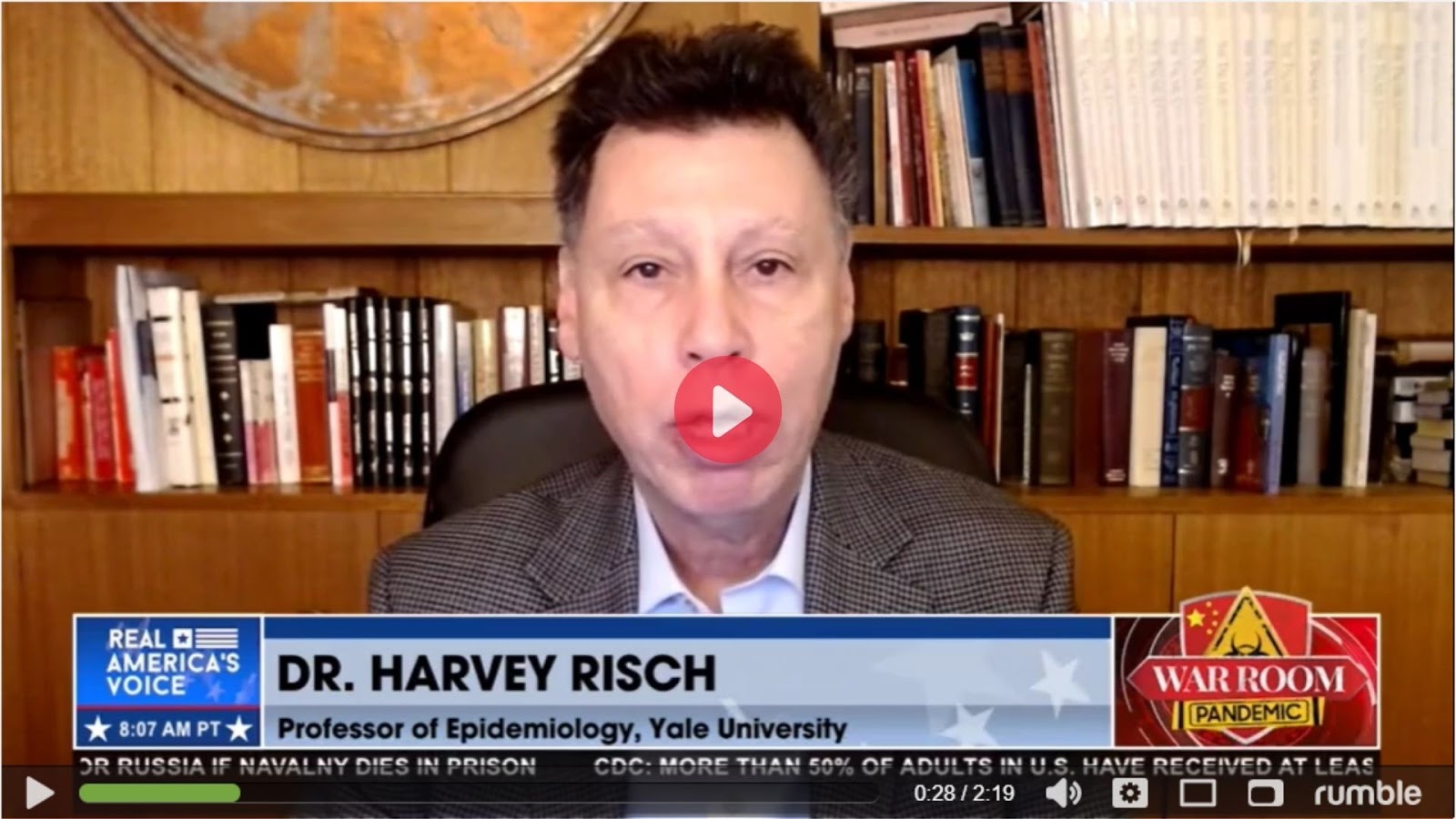 CLICK HERE TO WATCHAnd about that “reduction” in disease severity…I’d like to see data that graphs disease severity in people who have had the shot next to those who have not.I scoured the internet and found virtually nothing, which raises questions. If this is working, why are we not seeing the data to prove it?To your health and freedom,Maxine WrightVRCE community managerPrevious Infection with COVID Protects You Against ReinfectionPrevious Infection with COVID https://blogs.mercola.com/sites/vitalvotes/archive/2021/04/24/previous-infection-with-covid-protects-you-against-reinfection.aspxA large, multicenter study has found that people who had COVID-19 have an 84% lower risk of becoming reinfected and a 93% lower risk of symptomatic infection during seven months of follow-up.Researchers studied 25,661 workers at public hospitals throughout England who were tested for COVID-19 every two to four weeks, and for antibodies at enrollment and every four weeks. Volunteers were also asked to complete questionnaires on symptoms and exposures every two weeks.Naturally Immune People at Little Risk of Reinfection, Severe Disease From COVID-19: StudyNaturally Immune People at Little Risk of Reinfectionhttps://www.theepochtimes.com/mkt_morningbrief/naturally-immune-people-at-little-risk-of-reinfection-severe-disease-from-covid-19-study_4126747.htmlPeople who have recovered from COVID-19 are at little risk of contracting the disease again, according to a study published last week.Researchers in Qatar examined a cohort of over 353,000 people using national databases that contain information about patients with polymerase-chain-reaction-confirmed infections.The studied population contracted COVID-19, the disease caused by the CCP (Chinese Communist Party) virus, between Feb. 28, 2020, and April 28, 2021.Reinfections were counted if a person tested positive at least 90 days after their first infection.After excluding approximately 87,500 people with a vaccination record, researchers found that those with immunity due to having recovered from COVID-19 had little risk of reinfection or severe cases of the disease.Just 1,304 reinfections were identified. That means 0.4 percent of people with natural immunity and without a vaccination record got COVID-19 a second time.The odds of severe disease were 0.1 times that of primary infection, according to the study. Just four such cases were detected.No cases of death were recorded among those who got infected a second time.The study was published in the New England Journal of Medicine. It was funded by Weill Cornell Medicine–Qatar, Qatar’s Ministry of Public Health, the Hamad Medical Corp., and Sidra Medicine.The researchers, Laith Abu-Raddad with Weill Cornell Medicine–Qatar and Dr. Robert Bertolini with Qatar’s Ministry of Public Health, had previously assessed the effectiveness of natural immunity against reinfection as being 85 percent or greater.“Accordingly, for a person who has already had a primary infection, the risk of having a severe reinfection is only approximately 1% of the risk of a previously uninfected person having a severe primary infection,” they said.“It needs to be determined whether such protection against severe disease at reinfection lasts for a longer period, analogous to the immunity that develops against other seasonal ‘common-cold’ coronaviruses, which elicit short-term immunity against mild reinfection but longer-term immunity against more severe illness with reinfection. If this were the case with SARS-CoV-2, the virus (or at least the variants studied to date) could adopt a more benign pattern of infection when it becomes endemic.”SARS-CoV-2 is another name for the CCP virus.“Important study showing how rare reinfection and COVID severe disease is after recovered COVID,” Dr. Monica Gandhi, an infectious diseases doctor at the University of California–San Francisco, wrote on Twitter.She said the study adds to the growing body of research that indicates that people who have recovered from COVID-19 enjoy high levels of immunity against reinfection, and even higher protection against severe disease and death.Why are Dr. Fauci, the WHO and CDC Attacking COVID Treatments?Here’s One Reason…DOCTORS LOVE IT, FAUCI HATES IT. WHYhttps://thehighwire.com/videos/doctors-love-it-fauci-hates-it-why/CDC emergency meeting gives the KEY reason that NO alternative treatment can be allowed.How Bad Will the Economy Get?"Ghost Town": Shocking Dystopian Video of NYC Shows an Abandon Anand Boarded Up 5th Avenuehttps://www.zerohedge.com/political/ghost-town-shocking-dystopian-video-nyc-shows-abandoned-and-boarded-5th-avenue What Coronavirus Means for the Global Economy | Ray DalioWhat Coronavirus Means For the Global Economyhttps://www.youtube.com/watch?v=yrxYhv2O3wU 0:25-How bad is it? How worried should we be?8:35-Are we headed into a global depression?17:15-Will there be Systemic threats to the Financial Industry18:50-What kinds of Industries/Organizations/Companies have the best prospects of thriving going forward?20:15- How the market is behaving, and how is it going to recover 25:00- “401ks” How people should approach this time period with this kind of money29:08- If we retreat from Globalization, does that make everything harder going forward?34:25- Capitalism, changes we can make40:25- “We as One” is what is holding the Countries togetherHow to Recover the EconomyRothbard Explains How to Recover from an Economic Crisishttps://www.lewrockwell.com/2021/03/antony-mueller/rothbard-explains-how-to-recover-from-an-economic-crisis/IFR vs CFRCase Fatality Rate vs Infection Fatality RateCase Fatality Rate is usually uses at the beginning of an epidemic and pretty much (at that time) equals the Infection Fatality Rate because the only ‘cases’ known are the ones arriving at a hospital… So no one knows the ‘IFR’.Cases are not deaths, or ‘likely to die’ as the media would have the public assume.‘Cases’ are SUPPOSED to be ONLY people who are symptomatic and CONFIRMED with the virus (which is difficult because of inaccurate tests).Case fatality rate, also called case fatality ratio, in epidemiology, the proportion of people who die from a specified disease among all individuals diagnosed with the disease over a certain period of time. Case fatality rate typically is used as a measure of disease severity and is often used for prognosis (predicting disease course or outcome), where comparatively high rates are indicative of relatively poor outcomes. 
It also can be used to evaluate the effect of new treatments, with measures decreasing as treatments improve. Case fatality rates are not constant; they can vary between populations and over time, depending on the interplay between the causative agent of disease, the host, and the environment as well as available treatments and quality of patient care.</strong>IFR ‘Probable cases’ should not be added to the ‘case count’ unless confirmed.  Just treated as if they have it (because of symptoms) until it is confirmed one way or the other… and NOT put in with confirmed cases because they might NOT be infected but will likely become infected if put with confirmed cases.Asymptomatic people are NOT cases, even if ‘presumed’ to be infected.  People who test positive for the antibodies but are asymptomatic are most likely IMMUNE from the disease… And are certainly NOT ‘cases.The ‘problems’ in this situation are:1. that the ‘case’ numbers are being seriously skewed because the ‘infected’ people (who are not ‘cases’) are being included in the ‘case counts’2. People who are ‘assumed’ to be infected (because of similar symptoms) are being included in the ‘case count’3. People who have been in contact with ‘positive’ tested people are being included in the ‘case count’4. People who have been tested multiple times are being included as a separate ‘case’ for each test.5. The tests being used bring back a high percentage of ‘false positives’; all of which are added to the ‘case count’.6. People who die WITH the virus (tested positive or assumed positive) are being added to the ‘case count’ even though the actual cause of death was NOT the virus… Case in point, George Floyd.7. Etc.CFR, IFR, and You: What Is the True COVID-19 Death Rate?https://medium.com/@kjacobs00/cfr-ifr-and-you-what-is-the-true-covid-19-death-rate-c3c762c4f940 A case fatality rate (CFR) is the proportion of deaths from a disease compared to the total number of people diagnosed.Global Covid-19 Case Fatality Rateshttps://www.cebm.net/covid-19/global-covid-19-case-fatality-rates/ The CFR and IFR for COVID-19https://davidscovidnumbers.wordpress.com/2020/06/05/the-cfr-and-ifr-for-covid-19/An infection fatality rate (IFR) is the proportion of deaths among all infected individuals, in other words the true fatality rate.  The IFR includes the people who had the disease and never went to get tested… Most often because they didn’t even know they had the disease (the antibody test confirms this).  For the SARS-CoV-2, it seems that about 80 to 85% of infected people never need to see a doctor.While related to the CFR, an IFR attempts to estimate the mortality rate including non-diagnosed cases (e.g. not tested, asymptomatic). 
An IFR should be lower than the CFR, since the denominator would be expected to be larger.And, although IFR can only be ‘estimated’ by testing of the general public, is a more accurate indicator of overall mortality of a disease, not just the people who report to a Doctor.Note that there are also deaths due to ‘side effects’ of the disease OR due to side effects of the lockdowns.August 12/ 2020 Major study (Mistake) 1% vs 0.1%Major Study Finds COVID-19 Fatality Rate Greatly ‘Overestimated’ Due To ‘Biases & Miscalculations’https://www.thelastamericanvagabond.com/major-study-finds-covid-19-fatality-rate-greatly-overestimated-due-to-biases-miscalculations/Neil FergussonSweden, death rate of 0.0058%Most people (so far, it’s looking like about 85%) who are infected do not exhibit symptoms requiring a hospital visit.  Most of those don’t even know they were infected.  The COVID-19 is now classified as a ‘category 2’ pathogen, equivalent to the common flu. Because:Pandemic Severity Indexhttps://en.wikipedia.org/wiki/Pandemic_severity_index
The case fatality rate (mortality) is less than 0.2%Stanford Study Indicates COVID-19 Cases Far More Widespread Than Reportedhttps://www.msn.com/en-us/news/us/stanford-study-indicates-covid-19-cases-far-more-widespread-than-reported/ar-BB12OPpACOVID-19 Antibody Seroprevalence in Santa Clara County, Californiahttps://www.medrxiv.org/content/10.1101/2020.04.14.20062463v2Dr. FauciFocus on Fauci (NOT America’s Doctor!)Focus on Fauci - Testimony, Fact Delivery - Dr. Mikovits, Dr.David Martin, Robert F Kennedy Jr.https://rumble.com/vcycql-focus-on-fauci-testimony-fact-delivery-dr.-mikovits-dr.david-martin-robert-.html?mref=6zof&mrefc=2 How long do YOU trust a liar?More Americans Are Realizing Fauci is NOT Their FriendAmericans Are Realizing Fauci is NOT Their Friend https://www.theblaze.com/op-ed/commentary-more-and-more-americans-are-realizing-that-dr-fauci-is-not-their-friend Or ~ Dr. Fauci(Who said to Media “1.7 million may die unless you follow my instructions”) Dr Fauci PUBLISHED on March 26, in the NEJM (perhaps the leading medical journal in the nation) stating:“If one assumes that the number of asymptomatic or minimally symptomatic cases is several times as high as the number of reported cases, the case fatality rate may be considerably less than 1%. This suggests that the overall clinical consequences of Covid-19 may ultimately be more akin to those of a severe seasonal influenza (which has a case fatality rate of approximately 0.1%) or a pandemic influenza (similar to those in 1957 and 1968)”Dr. Fauci NEJM Editorial Suggests That COVID-19 Fatality Rates May Be 10x Lower Than Official Projections  https://www.greenmedinfo.com/blog/dr-fauci-nejm-editorial-suggests-covid-19-fatality-rates-may-be-10x-lower-officialFurther Dr. Fauci Has a Conflict of Interest That is Not Being Made Public.1. https://www.youtube.com/watch?v=2e2FjNoTTYY Video Unavailable2.https://www.youtube.com/watch?v=mtnaZyyxQtA&feature=emb_logoVideo UnavailableModerna and the COVID Vaccine: What Kind of Lunacy?3. https://blog.nomorefakenews.com/2020/05/22/moderna-and-the-covid-vaccine-what-kind-of-lunacy/Fauci and NIH Scientists Caught Profiteering Millions in RoyaltiesFauci and NIH Scientists Caught Profiteering Millions in Royaltieshttps://www.nexusnewsfeed.com/article/geopolitics/fauci-and-nih-scientists-caught-profiteering-millions-in-royalties/ More of Dr Fauci’s Dark Secrets Revealedhttps://www.youtube.com/watch?time_continue=4&v=qq2uuHfmq8k&feature=emb_logoVideo UnavailableFauci’s Connections to ChinaFauci's Treacherous Ties to China and Globalistshttps://articles.mercola.com/sites/articles/archive/2020/10/30/dr-anthony-fauci-coronavirus-chinese-communist-party.aspx New Book Details Dr. Fauci’s Involvement in WuhanDr. Fauci’s Involvement in Wuhan and the Chinese Military’s Dangerous Gain-of-Function Coronavirus Researchhttps://www.librti.com/page.php?i=item&id=45976Fauci Says It Would Have Been a ‘Dereliction of Our Duty’ Not to Work with China on Coronavirus ResearchDr. Anthony Fauci on Tuesday Defended the Flow of Funds from the National Institutes of Health (NIH) to the Wuhan Institute of Virology in China for Bat Coronavirus Researchhttps://www.theepochtimes.com/mkt_morningbrief/fauci-says-it-would-have-been-a-dereliction-of-our-duty-not-to-work-with-china-on-coronavirus-research_3831474.htmlInfectious diseases expert Dr. Anthony Fauci on Tuesday defended the flow of funds from the National Institutes of Health (NIH) to the Wuhan Institute of Virology in China for bat coronavirus research, saying it would have been “almost a dereliction of our duty” for the NIH not to collaborate with Chinese scientists to study how the pathogen might jump from animals to humans.Fauci made the remarks in testimony before the House Appropriations Subcommittee on Health & Human Services, with the discussion touching on the as-yet-undetermined origin of the CCP (Chinese Communist Party) virus, the pathogen that causes the disease COVID-19.US Gave More Money to Chinese Lab for Bat Research Than Fauci Claimed: DocumentsThe United States Gave More Than $800,000 To the Top-Level Laboratory in Chinahttps://www.theepochtimes.com/mkt_breakingnews/us-gave-more-money-to-chinese-lab-for-bat-research-than-fauci-claimed-documents_3845561.htmlFootage of Bats Kept in Wuhan Lab Fuels Scrutiny Over Its ResearchBats Kept in Wuhan Labhttps://www.theepochtimes.com/mkt_breakingnews/footage-of-bats-kept-in-wuhan-lab-fuels-scrutiny-over-its-research_3871801.htmlOfficial Chinese state-approved footage from four years ago showing bats being kept at the Wuhan Institute of Virology (WIV) has further fueled scrutiny of the research conducted at the Wuhan LabFauci Was the Worst Choice to Helm COVID ResponseDr. Anthony Fauci, Director of the National Institute of Allergy and Infectious Diseases, Speaks to Reporters at the White House in Washington on April 13, 2021https://www.theepochtimes.com/mkt_morningbrief/fauci-was-the-worst-choice-to-helm-covid-response_3791669.htmlIn what’s supposed to be a major scoop, the Daily Mail just published “Worrying new clues about the origins of Covid: How scientists at Wuhan lab helped Chinese army in secret project to find animal viruses.COVER UP:Fauci Approved Chloroquine, Hydroxychloroquine 15 Years Ago to Cure Coronaviruses; “Nobody Needed to Die”1. https://truepundit.com/cover-up-fauci-approved-chloroquine-hydroxychloroquine-15-years-ago-to-treat-nobody-needed-to-die/Cover-Up: Dr. Anthony Fauci Helped Approve an Effective Treatment for Coronavirus Infections 15 Years Ago, But Is Suppressing It Today in Favor of New High-Profit Vaccines2. https://beforeitsnews.com/health/2020/07/cover-up-dr-anthony-fauci-helped-approve-an-effective-treatment-for-coronavirus-infections-15-years-ago-but-is-suppressing-it-today-in-favor-of-new-high-profit-vaccines-3031278.html CASHIN IN: How Many Millions Did Dr Fauci pocket for Covering Up Hydroxychloroquine3. https://truepundit.com/cashing-in-how-many-millions-did-dr-fauci-pocket-for-covering-up-hydroxychloroquine-which-he-approved-15-years-ago-to-cure-coronaviruses/ HIV=AIDS - Fauci's First Fraud4.https://www.youtube.com/watch?v=wy3frBacd2k&feature=emb_logo2:23-How Did We Get Here?4:21-Dr Anthony Fauci5:44-Fauci’s Power Base AIDS9:07-In 1984, Fauci and His AIDS Vaccine9:55-AIDS, Fauci’s First Fraud21:17-Consequences, “AZT” The Untold Story29:26-Who Ran ACT-UP?33:21-Fraud in the AZT Drug Trials40:04-What if Everything you Knew about AIDS was Wrong?46:00-Poppers, Fauci Hides the Smoking Gun48:53-Fauci Personally Treated Hundreds of AIDS Patients56:21-Fauci had Access to Scientific Papers on the Dangers of Poppers58:07-Three Groups Suppressed Information about the Dangers of Poppers1:00:05-Fauci’s Allies at the CDC Issued a Report that Poppers were Safe1:02:37-Testing1:06:51-No Recognized Standard for Establishing the Presents and Absence of HIV Antibody in Human Blood1:08:55-What is AIDS?The Delusion Called FauciThe Delusion Called Faucihttps://blog.nomorefakenews.com/2020/05/28/the-delusion-called-fauci/“Faucism” is a new word. Please use it widely — and share, share, share!Faucism / Fauchism DefinedFaucism / Fauchism: fauch´ism Pronunciation: fauch´iz’mn. 1. A medical/political theory advocating an authoritarian hierarchical government; allegedly advocating health promotion at its core – opposed to personal liberty, democracy and liberalism.2. An authoritarian system of government control under absolute control of a single medical or medical/political dictator, allowing no factual, scientific, theoretical medical or political opposition, forcibly suppressing dissent and rigidly controlling most medical/industrial and economic activities. Such regimes usually try to achieve popularity by a strongly authoritarian, medical supremacy and/or nationalistic appeal, often mixed with racism and xenophobia.3. Specifically, the Faucist / Fauchist movement led by Dr. Anthony Fauci, FDA/CDC/NIH, Bill Gates/WHO/Gavi similar to the Fascist movement initiated by Benito Mussolini in Italy from 1922 to 1943.4. Broadly, a tendency toward or support of a strongly medically/authoritarian or dictatorial control of persons, government, communication outlets or other entities and organizations; – often used pejoratively in this sense.COVidiocy = all non-scientific thinking involved in the Corona Virus Plandemic, resulting in mass hysteria, loss of personal freedoms, loss of quality of life, crashing of most of the world’s economies and massive excess deaths.Cov(Idiocy)1.https://www.urbandictionary.com/define.php?term=Cov%28idiocy%29 COVIDIOCY-19  2. https://dougwils.com/books-and-culture/s7-engaging-the-culture/covidiocy-19.htmlIn the News… Ben Shapiro 3a. https://www.youtube.com/watch?v=jK2p_60CPFA The Daily Wire
3b. https://www.dailywire.com/subscribeEp. 1041-Covidiocy
3c. https://www.dailywire.com/episode/ep-1041-covidiocy-2Dr. Fauci Fraud and Miss-ManagementUNDER FAUCI MEDICAL COSTS HAVE EXPLODED AND THE HEALTH OF AMERICANS HAS COLLAPSEDhttps://www.brasscheck.com/video/the-big-picture-2/THE SKY IS FALLING ON CHICKEN LITTLE FAUCICHICKEN LITTLE FAUCI https://www.bitchute.com/video/iKAdm5eiidpo/The Fauci / COVID-19 DossierThe Fauci/COVID-19 DOSSIERhttps://f.hubspotusercontent10.net/hubfs/8079569/The%20FauciCOVID-19%20Dossier.pdfDr Anthony Fauci, Enough Evidence of Fraud to Sentence Him to Death:(COVID-19 VACCINE) HIV/AIDS - ANTHONY FAUCI'S FIRST FRAUD. ENOUGH EVIDENCE TO SENTENCE HIM TO DEATH. https://www.bitchute.com/video/FDOZWFI8dlgP/German New Medicine videosDr. Fauci Lied and Hundreds of Thousands DIED… NeedlesslyYALE SCIENTIST: Fauci 'In Bed with Forces,' 'Decisions Not Based on Science,' 'Killing Americans.' Why Is No One Investigating This Man?https://redstate.com/michael_thau/2020/10/13/renowned-yale-scientist-fauci-knowingly-caused-100s-of-1000s-to-die-to-benefit-forces-hes-in-bed-with-what-will-it-take-for-someone-to-investigate-n262269Right now (December of 2020) we have about 300,000 deaths attributed to COVID in the USA.The SCIENCE is showing that if KNOWN (and viciously suppressed) mitigation treatments were applied that 84% of them would still be alive.COVID-19 Outpatients: Early Risk-Stratified Treatment with Zinc Plus Low-Dose Hydroxychloroquine and Azithromycin: A Retrospective Case Series Studyhttps://www.sciencedirect.com/science/article/pii/S0924857920304258 THE VACCINE EXPERIMENT BEGINShttps://thehighwire.com/videos/the-vaccine-experiment-begins/4:30-Experiment by Stanley Milgrim11:00-Who is responsible? 15:26- Make sure Vaccines are safe and have been extensively tested20:44-Issues with Coronavirus Vaccines26:40-Pfizer Vaccine rollout 42:00-Data on Vaccines 47:40-Australia Drops COVID-19 Vaccine, after volunteers falsely tested positive for HIV53:20-Vaccines leave people more vulnerable to the AIDS virus55:25-Dr Pierre Kory-Early treatment Ivermectin 100:00- Dr Vladimir Zelenko MD, Hydroxychloroquine for treatment, successful   1:14:30-Dr Sucharit Bhakdi-Danger on the COVID Vaccine  1:43:11-Dr Simone Gold, MD-Super concerned about the Vaccines, 1:58:35-The top 5 Questions to getting people to wake upFauci Lied and People Died???Robert F. Kennedy, Jr. Sounds the Alarm Over Genocidal Crimes of Anthony Fauci and Bill Gateshttps://www.brighteon.com/1b295642-28f8-4af8-878b-0b4d28e469a7 Dr. Judy Mikovits Warns Spike Protein "Vaccine" Injections May Kill 50 million Americanshttps://www.brighteon.com/4e0bdf1b-c0a8-4bd0-b777-ad610fabcea7 Dr. Judy Mikovits Books on Amazonhttps://www.amazon.com/s?k=judy+mikovits+books&crid=1ZG77MMSAAGB8&sprefix=Judy+Mikovits%2Caps%2C164&ref=nb_sb_ss_ts-doa-p_3_13 THE SCAMDEMIC IS EXPOSED AND ALL THE TYRANNY IS DONEhttps://www.bitchute.com/video/BmwLbarmzpYw Fauci Lies and People Die5 Times Anthony Fauci Proved He ‘Understands Science’ As A Tool to Lie to Americanshttps://thefederalist.com/2021/02/23/5-times-anthony-fauci-proved-he-understands-science-as-a-tool-to-lie-to-americans/ DR JUDY A MIKOVITS MANDATED MASKS AND MANDATED VACCINEShttps://brandnewtube.com/watch/dr-judy-a-mikovits-mandated-masks-and-mandated-vaccines_TelTbBkfMxtLJh2.html DR. Anthony Fauci carried out a study of the 1918 Spanish flu pandemic in 2008 finding that the majority of deaths from this earlier pandemic were the result of wearing masks. The mouth is like a sewer filled with bacteria that gets caught up on the mask and then by breathing in the bacteria ends up in the moist environment of the lungs. This causes bacterial pneumonia which has symptoms similar to that of the COVID 19 virus and is the cause of death attributed to the virus. DR. Fauci developed the virual bioweapon but because he is a terrible doctor the virus quickly disappeared in June of 2020 with the warm weather just as the flu virus disappears every year. To increase the death rate Dr. Fauci is now pushing the double masking in an attempt to increase the numbers of those inflicted with bacterial pneumonia. Wearing a mask reduces the oxygen intake level which in turn weakens the immune system making us most vulnerable.Florida Gov. DeSantis: Fauci’s Role in ‘Gain of Function’ Research Should Be ‘Fully Investigated’Fauci’s Role in ‘Gain of Function’https://www.theepochtimes.com/mkt_morningbrief/florida-gov-desantis-faucis-role-in-gain-of-function-research-should-be-fully-investigated_3841305.htmlFlorida Gov. Ron DeSantis said that U.S. National Institute of Allergy and Infectious Diseases Director (NIAID) Anthony Fauci should be investigated amid reports that the agency conducted “gain of function” research into viruses and pointed to Fauci having given confusing or contradictory information in public comments over the past year.DeSantis was asked on Tuesday by Breitbart News about Fauci’s role, he suggested that an investigation is warranted.DeSantis Tears into Fauci After Leaked Emails Reignite Wuhan Lab Leak TheoriesLeaked Emailshttps://www.theepochtimes.com/mkt_morningbrief/desantis-tears-into-fauci-after-leaked-emails-reignite-wuhan-lab-leak-theories_3853235.html‘Let’s Find a Person We Can Trust’: House GOP Leader Says Fauci Needs to GoFauci Needs to Go https://www.theepochtimes.com/mkt_breakingnews/lets-find-a-person-we-can-trust-house-gop-leader-says-fauci-needs-to-go_3847710.htmlU.S. House Minority Leader, Kevin McCarthy, Republican of California, speaks during his weekly press briefing on Capitol Hill in Washington on March 18, 2021.House Minority Leader Kevin McCarthy (R-Calif.) called for Dr. Anthony Fauci to resign from his position as head of the National Institute of Allergy and Infectious Diseases 5 Questions to Ask Before Getting the Shot5 Questions to Ask Your Friends Who Plan to Get the COVID Vaccinehttps://off-guardian.org/2021/02/15/5-questions-to-ask-your-friends-who-plan-to-get-the-covid-vaccine/ Fauci Wants 90%+ Vaccine ComplianceNYT: Fauci Admits to Deceiving the Public About Herd Immunity Because He Wanted More People to Get Vaccinatedhttps://informingamericadailynews.com/nyt-fauci-admits-to-deceiving-the-public-about-herd-immunity-because-he-wanted-more-people-to-get-vaccinated/ Fauci ignores the science that proves natural ‘herd immunity’ was reached about mid-June 2020.Fauci: Mandatory Vaccines, Vaccine Passports? “Anything Is Possible”Fauci: Mandatory Vaccines, Vaccine Passports? “Anything Is Possible”https://www.lewrockwell.com/2021/01/no_author/fauci-mandatory-vaccines-vaccine-passports-anything-is-possible/ Predictions from ‘Joseph in Holiday”6 months ago, just x fun I predicted to friends the months to follow which happened exactly as I saw19 days before the outbreak of the epidemic in China, the US NIAID - that is Anthony Fauci - sends a document to ModeRNA which talks about "candidates for the Corona Virus mRNA vaccine"In the document revealed by Hal Turner, the NIAID (ie Fauci) declares itself "co-owner" and co-developer of the ModeRNA vaccine with the Pharmaceutical Company. The machine of the "Only the Vaccine will save us" had already started without the Pandemic (or rather Fanta-Pandemic) having been officially declared.  It is the greatest deception of all time, an unprecedented mass hypnosis. The elite tried to establish the worst dictatorship in history by pretending to protect the population from the terrible virus. What is the Moderna RNA “vaccine”?  Here is the official explanation of the Italian Medicines Agency:The COVID-19 Moderna mRNA -1273 vaccine is a vaccine intended to prevent coronavirus disease 2019 (COVID-19) in people aged 18 years and older. This is the second COVID -19 vaccine authorized by AIFA in Italy (January 7, 2021), after the Comirnaty [Pfizer-BioNtech] vaccine.  It contains a molecule called messenger RNA (mRNA) with instructions for making a protein found on SARS-CoV-2, the virus responsible for COVID-19 ″. Integration: NIAID Involvement with Moderna Had Already Been Noticed Since June 2020, See Here: https://www.citizen.org/article/the-nih-vaccine/#_ftnref3 And Here (See "Driving the News", Click on "Signed a Contract"): https://www.axios.com/modern-nih-coronavirus-vaccine-ownership-agreements-22051c42-2dee-4b19-938d-099afd71f6a0.htmlNow a group of head of states and this is the work of my late friend Ted Henderson head of FBI of Dallas and 2 more cities, who died years ago but his legacy continues. They are putting an end to the new world order that invented covid The elite is fighting with the elite in the sky above We are in WAR just they do not tell you Anthony Fauci: The Man in Charge of COVID-19: Part IPamela A. Popper, President 
Wellness Forum HealthI’ve been writing articles criticizing Anthony Fauci’s response to COVID-19 almost since the debacle began almost a year ago. I’ve stated publicly that he is either the most amazingly incompetent physician in America, or he’s a criminal. Perhaps both. At some point we anticipate the opportunity to ask him about the inconsistencies in his public statements and the decisions he has made that have destroyed peoples’ lives as part of the discovery process for our growing number of lawsuits. What is astonishing to me is that Fauci’s incompetence has been documented for decades before the COVID hoax was unleashed on the world while he somehow managed to maintain his powerful position.The information provided in this article is drawn from the book I co-authored with Shane Prier, COVID Operation: What Happened, Why It Happened, and What’s Next; research I conducted on HIV/AIDS in the early 1990s; and some recent research into Fauci’s performance during his long tenure as head of the National Institute of Allergy and Infectious Disease (NIAID).On the surface, Fauci appears to be impressive. He graduated first in his class from Cornell Medical School. He has received many awards and accolades during his career, including the 2016 International AIDS Society President’s Award (07/19/2016). He was named a 2019 Distinguished Fellow of the American Association of Immunologists (03/22/2019) and was honored for 35 Years of Leadership in HIV Policy and Research by AIDS United’s Public Policy Council (10/02/2019).He presents himself as knowledgeable and people refer to him as an expert. But not all is as it seems. Fauci, like many non-elected officials who hold their positions for a significantly long period of time, has made friends with many important politicians, drug company executives, and influencers like Bill Gates. His flaws include an unwillingness to admit that he is wrong, and conflicts of interest cast suspicion on his decisions. Yet he remains a powerful person, more so than most elected officials. And during his long, powerful tenure, there is no evidence that he has succeeded at anything at all. In fact, one might describe Fauci’s career as one failure after another.Fauci and HIV/AIDSFauci began his career with the National Institutes of Health in 1968 and by 1977 he had risen to deputy clinical director of the NIAID. He had never practiced medicine, was not known as a great scientist or researcher, and had never managed a large agency. He did, however, have a lot of ambition and the HIV/AIDS crisis presented a great opportunity for him to gain political power.In 1985 NIAID received a small amount of funding for HIV/AIDS, but over time this grew to billions of dollars of funding, and was a significant percentage of the total budget for the NIH.[1] Fauci’s hypothesis was that all AIDS cases were caused by HIV infection, and that his agency should focus on the development of a vaccine. Unfortunately for Fauci, inconvenient data began to surface which showed that not all people with AIDS were infected with HIV. When confronted with the fact that 4621 clinically diagnosed AIDS patients were HIV-negative, Fauci, in conjunction with the CDC, renamed these cases as "idiopathic CD-4 lymphcytopenia (ICL)."[2] Fauci also chose to ignore the fact that HIV /AIDS did not share common characteristics of infectious diseases, which do not discriminate based on sex. This is true of all known infectious diseases including flu, polio, hepatitis, tuberculosis, and pneumonia. AIDS, on the other hand, developed in a few high-risk groups such as intravenous drug users and gay males using recreational drugs, occurred in ten times as many men as women, and preferred gay over straight men.Another issue is that infectious diseases spread exponentially, but AIDS did not follow this pattern either. It steadily increased from a few dozen cases in 1981 to tens of thousands over a long period of time. It did not explode and become widely spread, nor did it decline which is typical as a population gains herd immunity.[3]In other words, Fauci ignored a growing body of evidence showing that his hypothesis was incorrect, but would not change his mind, his focus, or the activities of his agency. But that’s not all.AZT stands for azidothymidine, a drug originally developed as a treatment for cancer. The drug was not only ineffective for treating cancer, but almost all experimental mice treated with it died of extreme toxicity.[4] The drug performed so badly that Burroughs-Wellcome did not even bother to patent it. In spite of this, the company proposed using it to treat AIDS patients based on its ability to prevent HIV from multiplying in a test tube. Executives from Burroughs lobbied the FDA to begin clinical trials immediately. While clinical trials are supposed to be double-blind and placebo controlled, everyone soon knew which patients were taking AZT due to the horrific side effects of the drug. But the FDA approved AZT for the treatment of AIDS patients anyway, in part due to public pressure to find a cure.Even with the known side effects of the drug, NIAID, under Fauci’s direction, decided to conduct a clinical trial of AZT on pregnant mothers with HIV who were also addicted to intravenous drugs. The trial was ended early when Fauci and his collaborators announced that they had reduced HIV transmission by two thirds – from 25% to 8% with AZT treatment.[5] The data showed that 13 out of 180 babies born to AZT-treated mothers were HIV-positive as compared to 40 out of 184 babies born to mothers given a placebo. Fauci seemed to ignore the fact that most babies were not born HIV positive in the placebo group, and to save 27 babies, 180 mothers and 153 of their unborn babies were given a toxic drug with significant side effects. The early termination of the clinical trial meant that AZT treatment for HIV positive pregnant mothers would become a standard of care without any long-term follow-up concerning the effect on the mothers or their babies. By this time Fauci knew that HIV was not the cause of AIDS, which made the promotion of this treatment appear even more careless.In the book Good Intentions,: How Big Business and the Medical Establishment are corrupting the Fight Against AIDS, published in 1991, Bruce Nussbaum described Fauci as a "lackluster scientist" who "found his true vocation – empire building" when he finagled himself to the head of NIAID.[6] He wrote, "Tony Fauci’s managerial incompetence had exacted a staggering cost. By 1987, more than a million Americans were infected by the AIDS virus. Not a single drug treatment had come out of the government’s enormous biomedical research system. At the end, Fauci barely survived by handing over control of the government’s only AIDS drug trial program [to a pharmaceutical company."[7]In 2008, after squandering billions of dollars on HIV vaccine research, and authorizing a questionable clinical trial on pregnant women, Fauci admitted that little was known about HIV. He said that out of the tens of millions of people who had been infected with HIV, there was not one documented case of a person who was infected and cleared the virus. This, according to Fauci, meant that "…we don’t even know if the body is capable of eliciting a protective immune response." He also acknowledged that there were many people referred to as "long-term non-progressors" who are somehow able to live for a long time with the virus.[8] Fauci and BioterrorismAfter 9/11, Fauci decided that bioterrorism was a major threat. Even though his supposed area of expertise was infectious disease, and the agency he heads is supposed to be dedicated to allergies and infectious disease, the good doctor poured billions of dollars into "Project Bioshield," some of which was redirected from research on infectious disease. The agency reduced its grant awards by $117 million in order to fund Fauci’s new priority.[9]  There was significant disagreement in the scientific community about Fauci’s choice, with many believing that not only was the funding misallocated, but that the projects that Fauci funded posed significant risk to the general population. According to Barbara Rosenberg, a bioweapons expert with the Federation of American Scientists in Washington DC, "I think our security will decrease, because access to dangerous pathogens and expertise in working with them is going to increase vastly, and along with that will go a vast increase in the possibility of accidental escape, misuse, theft and bioterrorism." Her concerns were not unfounded – the FBI had reported that the perpetrator of the 2001 anthrax attacks may have had links to the military’s biodefense resources.[10]In 2007, after squandering billions of dollars of government money, Fauci admitted that the threat of anthrax was not as great as "…if you blasted off a couple of car bombs in Times Square."[11]Still Incompetent TodayI am not the only person who thinks Fauci is incompetent. According to a 2020 article in Science, Fauci’s "… failure-ridden search for a vaccine that can stop the AIDS virus has delivered yet another frustrating defeat. The HIV vaccine that had moved furthest along in human testing does not work, and the $104 million trial in South Africa evaluating it has been stopped early. "There’s absolutely no evidence of efficacy," says Glenda Gray, who heads the study and is president of the South African Medical Research Council (MRC). "Years of work went into this. It’s a huge disappointment."[12] Fauci’s response: "We were struggling for years and years, and so we grabbed onto the slightest positive effect."[13] He later said "I was always saying [a respiratory illness like COVID-19] would be my worst nightmare." But as the COVID-19 debacle began, he seemed unconcerned. He first said that the Chinese virus was nothing to be concerned about, and that there was no reason to wear a mask. This was the beginning of gross mismanagement, misrepresentation, and outright lying, which seems to be Fauci’s modus operandi. Next week: Part II the Continued Failures of Anthony Fauci[1] The AIDS Research Program of the National Institutes of Health. Supporting the NIH AIDS Research Program. https://www.ncbi.nlm.nih.gov/books/NBK234085/. Accessed September 1, 2020.
[2] Malaspina A, Moir S, Chaitt DG et al. "Idiopathic CD4+ T lymphocytopenia is associated with increases in immature/transitional B cells and seru levels of Il-7." Blood. 2007 Mar 1;109(5):2086-2088. doi: 10.1182/blood-2006-06-031385.
[3] Bergman DJ, Langmuir AD. Farr’s Law Applied to AIDS Projections. JAMA. 1990;263(11):1522-1525. doi:10.1001/jama.1990.03440110088033.
[4] Lauritsen J. Poison by Prescription: The AZT Story. New York, NY: Asklepios Press; 1990.
[5] Connor EM, Sperling RS, Gelber R et al. Reduction of maternal-infant transmission of human immunodeficiency virus type 1 with zidovudine treatment. Pediatric AIDS Clinical Trials Group Protocol 076 Study Group. N Engl J Med. 1994;331(18):1173-1180. doi:10.1056/NEJM199411033311801.
[6] Nussbaum B. God Intentions: How Big Business and the Medical Establishment are Corrupting the Fight Against AIDS Penguin Books 1991
[7] IBID
[8] Nikhil Swaminathan. NIH Official: HIV Vaccine Research "Swimming in the Dark". Scientific American. https://www.scientificamerican.com/article/nih-official-fauci-hiv-vaccine/. July 28, 2008. Accessed September 1, 2020.
[9] Check E. "Boom or Bust." Nature 2003 Dec 426:598-601
[10] IBID
[11] David Willman. New anthrax vaccine sunk by lobbying. Los Angeles Times Dec 2 2007
[12] Jon Cohen. Another HIV vaccine strategy fails in large-scale study. Science Feb 3 2020
[13] IBIDPast Viral Frauds2009 Swine Flu Fraud/Vaccine FraudThe Swine Flu Fraud of 1976 (60 Minutes with Mike Wallace)https://www.youtube.com/watch?v=f1jV3tJ2Lqw&feature=youtu.be Here is some much-needed information on the about-to-be-enacted compulsory vaccination program.  This will affect everyone on the planet, one way or another.  Please read the whole article - compiled from numerous contributors - to be sure you are aware of the agenda behind this nefarious program and the means to thwart the efforts of the disease-mongers for your own health and safety. Be informed or likely be killed. [Fact, not alarmist bleating!]Some extracts from the material presented here.Many millions of people around the world still self-treat their own colds and flu with over-the-counter meds containing aspirin. Those are the most commonly sold medications in the world. The patient's mild fever quickly goes away. They forget about ever having felt sick. Then several days later the patient sees the doctor and now has a high fever, bad cough and fluid-filled lungs. The doctor, using the new CDC and WHO guidelines, treats the hospitalized "flu" patient with the new high-tech Tamiflu. But
how often and at what dosage?The doctors do what they've always done for the past 100 years. Tell the nurse to stick a thermometer in the patient's mouth, increase the Tamiflu dosage by 10cc's every hour until the fever starts to drop. Then maintain that dosage level until the patient dies. Then blame the death on some new highly contagious lethal virus. Nothing new here. It's the same old story, since 1918.Canada, Sweden, Norway, France and other countries have announced intentions to vaccinate every man, woman and child. To do so, they are ordering 2 shots per person of untested, unsafe and unnecessary Swine Flu Vaccines from a variety of manufacturers. The US Departments of Homeland Security and Health and Human Services both stated in early 2009 that they would do so “beginning with those who want it”. (Fact, 2009)President Obama announced to the public shortly after his inauguration that every man, woman and child should receive the Avian Flu vaccine this fall along with seasonal flu shots this coming fall. President Obama is on record saying that he believes that vaccinations should be mandatory. (Fact, 2009)Tony Fauci and the Swine Flu Hoax; Betrayal of TrustBetrayal of Trusthttps://blog.nomorefakenews.com/2021/03/05/tony-fauci-and-the-swine-flu-hoax-betrayal-of-trust/ Previous Pandemics That Weren’tH1N1Covert Op: “the Virus” as Cover Storyhttps://blog.nomorefakenews.com/2020/12/02/covert-op-the-virus-as-cover-story/ COVID TESTS TREATED W/ ETHYLENE OXIDE, TOO MANY COVID VACCINE WARNINGS IGNORED & FLYING VACCINATORSCOVID TESTS TREATED W/ ETHYLENE OXIDE https://www.bitchute.com/video/VIVOhO6pD8jN/ 00:45-Masks, PCR Tests, Vaccines, Bill Gates04:30-Biden’s Press Conference06:34-Julian Assange, Won His Case Against the United States But, in the UK, He is Still in Prison 10:30-Biden Administration Urges Supreme Court to Let Cops Enter Homes and Seize Guns Without a Warrant14:17-Smart Cities: Digital Prisons of the Great Reset16:15-Facebook and Amazon are Now Washington’s Biggest Lobbyists17:15-Transportation Secretary Pete Buttigieg Says Taxing Drivers by the Mile “Shows a lot of Promise”  19:05- Biden Spokesperson Jen Psaki Worked for Israeli Spy Firm25:00-What PCR Test Have “On Them”44:05-COVID Vaccine: AstraZeneca Update1:26:24-This is Circulating, Bill Gate-Vaccines-MosquitosVaccine Warnings IgnoredWarnings On Vaccines Being Ignoredhttps://www.theepochtimes.com/warnings-on-vaccines-being-ignored-under-us-mandates-interview-with-rex-lee_3961618.htmlAs Received from Bruce McBurney (Killed)bmcburne@becon.org Swine flu and silverHello,
This is information that needs to get out now please read thru this
completely for you and your family benefit and share it out – this, sums it
up1. Swine flu virus were planted by drug companies for greed or possibly worse Genocide.2. Properly made Colloidal silver will stop any flu bug.3. The real reason so many died with flu in1918 was aspirin so no need for vaccine. This very important that people understand it was not the virus but using aspirin.4. They want a pandemic for forced vaccinations for greed or a population cull. [both correct]5. They want the many answers to global warming suppressed as well as fuel saving technology and cancer cures and true health solutions.We could have 10 times the population with no problems by implementing suppressed technologies that can end global warming energy and food shortages. We could live nicely and work 24 hour a week with 10 weeks holidays a year.Truth to keep us free, please pass onBruce McBurneywww.himacresearch.comI am researcher /reinventor into suppressed fuel savings and now health technology that has been suppressed.  I have written a book that explains the science in the many systems that obtained 4 to 5 times the regular fuel economy and published it with a money back guarantee to understand by reading it sold 2200 with 2 refunds. I put 95% of it and more info on the internet at himacresearch.com because I would like all the children to have a planet left to live on.I have also learned of a product call Colloidal silver. When properly
produced is the most amazing product for health I have ever found that does so much almost all health problems can be helped. I am placing more info on silver and how to build machines to make this product that has sold for over a thousand DOLLARS FOR A GALLON. at himacmovieman on You-tube then I learn the above information thru the following information CONCERNING THE SWINE FLU PANDEMIC”””. Unfortunately, with all I have come to know I believe that this must get out now to stop the nonsense created for whatever reasons.Please PASS THIS ON TO ALL YOU KNOW OR COME NEXT SPRING 75% OF THEM AND YOU MAY NOT BE THERE. This is long but read thru it certainly is worth it.This was weeks ago why nothing heard other than coast to coast radio, why media is bought and paid for.From: Dr Carley Updates <listmaster@drcarley.com>Date: Sat, 13 Jun 2009 17:33:56 -0400Subject: RUSSIAN NEWSPAPER PRAVDA TELLS ITS READERS ABOUT COLLOIDAL SILVER STOPPING SWINE FLUWhile our corrupt FDA tries to take it off the market.......Colloidal Silver can be best Defense against Swine Flu http://english.pravda.ru/science/health/30-04-2009/107477-Colloidal_silver-0 ##*Colloidal Silver Can Be the Best Defense Against Swine Flu*Front Page < http://english.pravda.ru/>Science < http://english.pravda.ru/science/>Health < http://english.pravda.ru/science/health/>by Babu G. RanganathanThe best defense against swine flu, or any flu, is the age old
Remedy of colloidal silver. The metal silver in its colloidal state can be safely Consumed and used in the body. Bacteria and viruses cannot develop resistance to colloidal silver. Silver disables a vital enzyme and mechanism in all bacteria and pathogens so that they cannot survive. It is good to take a few teas spoons of colloidal silver daily to maintain health. More cull oidal silver should be taken if experiencing illness.Colloidal Silver Can Be the Best Defense Against Swine Flu*BREAKING NEWS*< http://english.pravda.ru/photo/album/>Sunken Soviet Submarine Found at Baltic Sea< http://english.pravda.ru/photo/album/> Colloidal silver was used by the medical profession well into the 1930's.However, it was expensive to produce and afford, especially at that time, and pharmaceutical companies invented alternatives (i.e., anti-biotics) to colloidal silver which were cheaper to make and sell. However, now many germs have developed immunity and resistance to anti-biotics.There is, at present, no sure vaccine for swine flu and the fact that the swine flu strain is a hybrid of strains from various species complicates the matter considerably.  If you do take colloidal silver make sure you also consume yogurt on a regular basis because the colloidal silver will also destroy the good bacteria in the intestines.There are various companies making colloidal silver and the quality of the colloidal silver may differ from company to company.I Do Not Have a Business http://english.pravda.ru/business/ Interest or connection with any company making colloidal silver, but I am personally using colloidal silver from Utopia Silver.Their Website May Be Accessed Here  http://www.utopiasilver.com/The Best Article I Have Read on the Subject of Colloidal Silver May Be Accessed at This Website http://www.all-natural.com/silver-1.html Not Found, Error 404This site is very informative about colloidal silver and how and when to take it.The author, Babu G. Ranganathan, has his B.A. with concentrations in theology and biology and has been recognized for his writings on religion and science in the 24th edition of Marquis "Who's Who in the East". The Author's Internet Articles May Be Accessed at: Babu G. Ranganathan's Articles on Religion and Science. / Dr. Rebecca Carleyhttp://www.drcarley.comDr. Carley's information is not intended to diagnose, treat or cure any diseases.  Rather, it is for educational purposes only. ***
Dr. Carley does not sell, rent or share the addresses on her email updates
list.1976 Swine Flu Cover Up and Implications in 2009 I read Medical Mafia a long time ago and its impact remains with me to
this day. Dr. Ghislaine Lanctot is a brilliant physician who had the
courage to tell the truth of what she was seeing happening in medicine. It cost her career as an M.D. in Canada, but she was more than willing to pay the price. What she is saying below may sound pretty far-fetched and out of the box for you; nevertheless, I trust that the main message -- not to take any vaccines that might come out for the "pandemic" -- is definitely worth listening to. Also, it is definitely worth watching the video mentioned in her article. JHi:  Please read this carefully, watch the video and share it widely......and stay away from vaccinations.  The New "Swine Flu Vaccine" Must Be More Deadly Than the '1976' Version., On Mon, 7/13/09, unlimited@rogers.com Wrote:Swine Flu Pandemic: 1976, 2009 Same O, Same O...
Just to remind ourselves of how dangerous, off target and benighted the authorities who are pushing this dangerous vaccine on us can be, take 16 minutes to watch the famous 60 Minutes episode on the horrific 1976 Swine Flu fiasco that left thousands of people dead and many thousands more crippled for the same non-event "danger" of "deadly" Swine Flu "pandemic"http://loveforlife.com.au/node/6636
Video: CBS 60 Minutes -1976 Swine Flu Vaccine
Here is the link for the soon-to-be-famous 1979 CBS 60 Minutes episode concerning the 1976 swine flu pandemic in USA and the massive vaccination that followed. Note that this episode was banned after its first showing on television. It is now being released publicly on the internet for the first time, after 20 years!!Hello!I Am the Author of the Book The Medical Mafia (Description:http://www.personocratia.com/panda/modules/Boutique/doc_upload/backmm.pd Among the many topics mentioned in this volume, I was revealing the ineffectiveness and dangers of vaccination. At that time, I was a practicing physician in Quebec, Canada under the name of Ghislaine Lanctôt, and the owner of numerous medical clinics. Because of my professional status, my words weighed significantly in the public eye. The Medical Board’s reaction was immediate and strong. Its leaders demanded that I resign as a physician. I answered that I would do so as long as they could prove that what I had written was false. The Medical Board replied with a call for my expulsion.
An 11-day trial followed (1995), where I appeared without any lawyer. The arguments rested mainly on vaccination. As I witnessed the
disproportionate reaction of the Medical Board, I realized that, for the health establishment, the subject of vaccination was taboo. Unknowingly, I had opened a Pandora ’s Box. I discovered that, despite official claims, vaccines have nothing to do with public health. Underneath the governmental stamp of approval, there are deep military, political and industrial interests.Throughout the trial, the Medical Board brought many physicians as public health “experts”. During the cross-examination of one of these, Dr. Richard Massé, I used an episode from the March 11th, 1979, 60 Minutes TV show from CBS, which was given to me privately by a supporter. This episode talked about the tragic and massive vaccination in USA during the 1976 swine flu outbreak (see link at the top).
Attached Below, I Am Including the Answer Made by the Court President (Judge) After Viewing This Episode. It Is Found on Page 70 of the Book The Trial of the Medical Mafia (Descriptionhttp://www.personocratia.com/panda/modules/Boutique/doc_upload/c4trialco ...).
None of the physicians who were present during the trial took this
information seriously. Amazing!Since this trial, these same physicians have continued their career in public health, and now hold honorable positions. They are the very ones who are pushing the public toward a new world-wide epidemic. This A(H1N1) pandemic is concocted and orchestrated by the WHO (World Health Organization), and serves the same military, political and industrial interests as those of 1976. Have these physicians lost their memory, or were they serving those interests right from the beginning?I am emerging from a long silence on the subject of vaccination, because I feel that, this time, the stakes involved are huge. The consequences may spread much further than anticipated.Here are the most important ones:- Compulsory inoculation of vaccines containing a deadly virus- Massive and targeted reduction of the world population- Through vaccines, possible introduction of tiny microchips for mind control- Establishment of martial law and police state- Activation of the concentration camps built to accommodate the rebellious- Transfer of power from all nations to a single United Nations government- Fulfilment of the NWO (New World Order).Take the time to look at the 1979 60 Minutes episode (see above). It includes the governmental TV propaganda that was used in USA at the time to push the massive vaccination that followed.Then, ask yourself: “Should I continue to trust physicians, politicians, and the World Health Organization (WHO)?”Aspirin and the 1918 FluHow Experimental Military Vaccines Killed Millions During 1918 Spanish FluHistory Tells Us That the Spanish Flu in 1918 Killed Between 50-100 Million Peoplehttps://humansarefree.com/2021/04/experimental-military-vaccines-killed-millions-during-1918-spanish-flu.htmlMURDER IN THE MEDICINE CABINET - PART ONEIn 1918, a virulent, never seen before, form of influenza seemed to
suddenly appear. It seemed to kill within hours and spread around the world within days. It seemed to appear simultaneously all around the world. Its spread was faster than any then known means of human travel.In 2004, the Centers for Disease Control and the World Health Organization warned of repeats of such a rapid and deadly pandemic, through such variants of influenza as SARS
and Bird Flu. But without knowing what caused the 1918 pandemic or how it spread, how can the CDC or WHO make such a claim, unless they already know something they are not telling?As yet no one has been able to identify the actual medical cause of the1918 Flu, with only a few samples of a "bird-like" virus taken from only several cadaver tissue, samples. But no sample is complete. And those are only one or two samples from among the estimated 20 to 40 million people who seemed to die mysteriously almost overnight. The 1918 Flu spread faster and was more deadly, killing more people than even the Plague and Black Death of the middle ages. Why does no one talk about it?And even if the viral cause were identified, no one can explain the
lightning fast spread of the disease. Maybe it wasn't a disease after all.Many researchers have even looked at some world-wide phenomena, such as extra-terrestrial biology filtering into the atmosphere from outer space.Or maybe, the jet stream spreading disease-laden dust from Asia all around the world in a matter of days. In an area of investigation where there seems to be no real facts and less logic, any "fringe theory" or "outer logic" is just as valid as any other. Maybe something about the 1918 Flu is being covered up.Something that we are not supposed to know.
Actually, there is another rather simple mundane solution to the medical mystery. There did exist in 1918 a then new technical invention by which
the "disease" was spread almost at the speed of light. The "1918 Flu" was spread around the world almost instantaneously by telephone. Of course, that claim needs an explanation, and proof. In the 1890's an American
chemist made an improvement on an old home folk remedy called Willow or Aspen Tea. It seemed to relieve the pains of old-age gout, arthritis and
other assorted pains. But the evil-tasting tea, containing acetylsalicylic acid, was so strong that it caused many people to have nausea and Vomiting, along with the pain relief---if they could tolerate drinking the tea. This potion was later neutralized, synthesized and buffered, and then sold to the German Bayer Company as a pain reliever.
I have researched the source and history of the name "Aspirin" and found no reasonable explanation. I have found, instead, that the German Bayer Company, in order to sell to both the American and European markets, used
a name familiar in both markets. In America the common folk remedy form was called "Aspen Tea" made from boiling willow bark from the Aspen tree family. In Europe, the same home remedy was called "Spirain Tea" made from boiling the leaves of the common European shrub Spirae.Both preparations were found to contain large amounts of natural
acetylsalicylic acid, but unbuffered. Combining the common home-remedy folklore names Aspen and Spirain comes up with the Euro- American brand name Aspirin. My research is the sole source for the information about
that unique derivation of the brand name.The reason for the deep confusion and lack of any clear history about the trade name is that for almost a decade from 1905 to about 1915, the use of the trade name, and the source of the name Aspirin, was tied up in international courts. In the late 1890's when Aspirin became available as an easy to use "pop a pill" replacement to the sour tasting Aspen or
Spirain Teas, many people used it to relieve the pain of joint arthritis.Many users also discovered, quite by accident, a unique side effect. If you had a fever when you took the Aspirin, it also made the fever suddenly go away. What a discovery! It appeared to be a cure for the common cold and flu.By 1905 many other drug companies were making acetylsalicylic acid preparations and calling it Aspirin, but they were selling it as a common cold remedy. Bayer took these other companies to court and sued over illegal use of their trademark. Many people believe that Bayer lost the decision and lost control of the name Aspirin. Most believe that Aspirin is now a generic name such as Kleenex, Scotch Tape or Xerox. Not so. It was an odd court decision and a confusing compromise. By 1915 it was decided in court that Bayer had the exclusive use of the trade name Aspirin, if it were sold as a pain- relieving analgesic.The court also found that the other companies could also use the name Aspirin, if in their ads and packaging, they claimed that their product was an anti-fibril agent or a fever reducer. This odd court decision is still in use today. You can still buy Bayer aspirin to relieve pain, and
on the store shelf right next to it is Nyquil, Aleve, Tylenol, Motrin,
Bufferin, Anacin and a whole long list of others, all containing aspirin or aspirin-like compounds and claiming to be treatments for Colds, Flu and Fever. Reducing fever was not in Bayer's original patent claim. Bayer didn't know in 1895 of the use of aspirin as a fever reducer and had not put that in their original trademark application.
And how does that strange court decision fit into the rapid spread of the 1918 Flu? The primary defense which the human body has, to stop the spread of viral infections is to produce a fever. The fever is not a symptom of disease but is actually the body's primary anti-viral immune system. The fever stops the telomeres on the ends of viral RNA from making copies of itself.The telomeres are like a zipper which unzips and separates the new RNA copy within milliseconds, but the telomeres are temperature sensitive and won't unzip at temperatures above 101F. Thus, the high temperature of the fever stops the flu virus from dividing and spreading. It is an immune system response which only mammals have developed to prevent the spread of
viral flu infections, which mostly 99% come from the more ancient
dinosaur-like earth life forms called birds. Almost all influenza is a form of "Avian Flu." A few influenza forms come from other dinosaur-like life forms, the modern reptiles, but these are usually classified as very rare tropical diseases, since that is where most reptiles live.The doctors in the early 1900's didn't know about that, and even today few if any doctors are aware that fever is not a symptom of disease but is the primary and only way for the human body to stop viral infections. If you stop or reduce the fever, viruses are allowed to divide and spread uncontrolled throughout the body. I have already described this process in detail in my articles posted in the Brother Jonathan Gazette in 2003, so I won't go into detail here. Do a search on "SARS" on the Gazette and you'll find the articles.Normally the progress of a flu is that a virus enters the mucous membrane lining of the lungs, enters cells, then makes many copies of itself, which causes the cell to expand to such a degree that it bursts open. The new viruses then cloak themselves with a coating taken from the old, damaged cell wall, thus hiding themselves from the human body's own T-cell antibody immune defense system. To the body's immune system, the new viruses simply appear to be pieces of the body's own lung tissue.By creating a fever, the viral infection is slowed down sufficiently so that the body's T cells can find the swollen infected lung cells, surround them and metabolize (literally eat) the damaged cell with strong acids which also breaks down the RNA viruses into basic amino acids. This effectively "kills" the viruses so that they can't reproduce. But viruses are not living things, and you can't kill something that's not alive. All the body can do is destroy or dissolve the RNA amino acid chain which makes up the virus. Not knowing this, most doctors treat the flu with aspirin or fever reducers, as a palliative treatment to ease the aches, pains, and delirium fever effects. The result is that within hours, the fever goes down and the patient feels much better. What neither the patient nor the doctor knows is that with only a normal 98.6F body temperature, the viruses are
allowed to reproduce unchecked. Within 72 hours, the viruses have grown from one or two virus bodies to millions or billions. The body is now completely overwhelmed. But while taking aspirin or cold medications, there are no symptoms or warnings of what is yet to come.As a last resort the body tries to quickly flush the infection of billionsof viruses from the lungs with massive amounts of T- cells, and fluid in the lungs to "cough out" the virus. This is called viral pneumonia. Soon within hours the patient is in the hospital. The doctors try to treat the now 105-degree fever with more anti-febril aspirins, or related medications to "treat the fever." Then within another 24 hours the patient, suffocating and gasping for breath, is dead.You should note that the original infection did cause a mild fever, aches and pains, which the patient "self-medicated" with over- the-counter products. For the > next several days, the patient seemed to have no symptoms, but was actually growing billions of copies of influenza virus in his lungs. Then days later, the patient and doctor seem to see a sudden rapid case of viral flu infection that is now overwhelming the body. Is that what really happened? What caused the patient's death?Was it the original flu virus, or was it the use of Aspirin to lower the flu fever which then shutdown the patient's own immune system response? Obviously, the latter. So how did this cause the massive rapid spread of the 1918 Flu?The Bayer court case had just been settled, and many companies other than Bayer, could now legally market aspirin to treat colds and fever. But then "The Great War to End all War" was on, and most aspirin products were going directly to the front lines in France to treat the soldiers in the diseased hell-hole trenches of WWI.The World War I medics knew that aspirin could quickly reduce a fever. If a soldier had a fever, the docs gave aspirin. Magically the fever went down, the soldier felt better and quickly went back to the fighting. Then three days later, the same soldier was back, now with severe pneumonia and died almost overnight.No doctors then made the connection between aspirin and pneumonia death, since the trenches were filled with many other seemingly related diseases such as diphtheria or tuberculosis. Death and dying on the front line, was common, so no investigation was done. Aspirin seemed to be a god send, since it allowed sick soldiers to swiftly get right back into the fighting.After the Armistice of November 11, 1918, the fighting stopped, and the soldiers went home. The soldiers around the world announced the good news to their families back home. Most of the low-ranked doughboys had to wait till they got back to their home base in Kansas, or wherever, to call home. They couldn't afford the costly trans- Atlantic deep sea cable phone rates. But when the troops arrived in Kansas, the call from Sergeant Tom was something like: "Hey mom, I'm coming home. I'll see you and dad next Tuesday in Chattanooga. How's everybody? Oh, Aunt Esther has a fever? Hey, tell her to take some aspirin. Yeah, that stuff in the medicine cabinet for treating' the aches and pains. Tell Esther, we used it in France. Works right away and the fever is gone. OK, see you Tuesday....So, what does Esther do? She tries the aspirin, but the old Bayer label only says it’s for "aches and pains" and says nothing about fevers. She takes it and magically the fever is gone, and she feels much better, almost cured.She's so much better, she gets out the horse and buggy to go see her sister, Lucy in Mt Carmel, where Lucy and the kids are down with the fever. Mt. Carmel has no telephones and even no roads, only the buggy path to reach the outside world. But within hours of Sergeant Tom's phone call home, by word of mouth, everybody in rural Mt. Carmel is now taking aspirin to treat fevers. Since the new information came from a soldier, from the US Army and the government, it must be true!Within a week of the 1918 Armistice, by newfangled telephone,
trans-oceanic telephone cables, and even the experimental ship-to- shore shortwave radios using Morse code, the message was flashed around the world -- "Have a fever? Take Aspirin. It worked in France it'll work for you." That message spread at nearly the speed of light over millions of telephone lines all around the world. The news of the "miracle cure" even spread by word of mouth within a day or so, even to places with no phones or roads. Mysteriously, a week later, doctors round the world now had
hundreds of sick and dying patients. Nobody could figure out why. The patients themselves never reported that just the week before they did have
a mild fever. But it was so mild that when they took some aspirin, it simply went away. Nobody made the connection. The doctors only saw, by November 24, 1918, thousands of very sick patients with high fevers, lungs filled with fluid, and swift overnight death.The medical profession had never seen anything like it before, nor since. It seemed to occur simultaneously all around the world and even reaching into such out of the way places like Mt. Carmel with no telephones or roads. How could such a massive fast-spreading killer disease exist? It didn't. It wasn't a disease. It was a new use for an old home folk remedy which everybody already had in their medicine cabinet, Bayer Aspirin to reduce fever.The medical profession, at a complete loss to explain it, simply called it the "Spanish Flu" or the "1918 Flu" or many similar names. It was a mystery with no known source, so it was assigned many place names. So far, nobody has been able to prove any single pathogen was responsible. And even if they did, they still can't explain how it seemed to spread world-wide at almost the speed of light, clear around the world within a week. To this day there is no explanation. But now you know. The "disease" was not a single pathogen, but many of the hundreds of similar types of flu which always exist at any time around the world. What was different in November 1918 was the many hundreds of thousands of almost simultaneous phone calls from the millions of returning sergeant Toms saying, "...tell Aunt Esther to take the aspirin. It worked in France.It'll work for her..." Nobody traced the spread of the 1918 Flu to
Sergeant Tom. Nobody made the connection.That very same source of disease still exists today. What is different today is that cold and flu products are sold and used all year long. These results in an estimated one million deaths from mysterious viral pneumonia reported every year, but also all around the year. In 1918, the new use of aspirin for treating colds and flu all started at the same time in November, thus creating the false impression of a sudden massive onset of a new disease. Even today SARS is not a disease. It is the improper use of
a brand-new high-tech flu fighter called Tamiflu. The FDA approved the use of Tamiflu several years ago. In 2003 it began to be used world-wide. But how is it used?Many millions of people around the world still self-treat their own colds and flu with over-the-counter meds containing aspirin. Those are the most commonly sold medications in the world. The patient's mild fever quickly goes away. They forget about ever having felt sick. Then several days later the patient sees the doctor and now has a high fever, bad cough and fluid-filled lungs. The doctor, using the new CDC and WHO guidelines,
treats the hospitalized "flu" patient with the new high-tech Tamiflu. But how often and at what dosage?The doctors do what they've always done for the past 100 years. Tell the nurse to stick a thermometer in the patient's mouth, increase the Tamiflu dosage by 10cc's every hour until the fever starts to drop. Then maintain that dosage level until the patient dies. Then blame the death on some new highly contagious lethal virus. Nothing new here. It's the same old story, since 1918.The only thing different is that they give it a new name like SARS, or Bird Flu or whatever sounds nifty and high-tech. Even today, each year about one million people world-wide die from the very same "disease" which first appeared in the fall of 1918. Has medicine, in the last 100 years, turned this "contagion" from Pandemic by Phone, into Illness by Internet?Is it the rapid and continuous spread of misinformation that is still
killing millions?So now, I have given you enough information that you are ready for Part Two. Coming next is a review of the curious scientific evidence, medical records and the biochemistry proof behind the Case of Murder in the Medicine Cabinet.
 Marshall Smith,     Editor, Bro. Jonathan Gazette
-----------------------------------------------------------------------------------------Attack of the Killer MicrobesWhat Will Save Us from the Plagues of the 21st Century?
by the editors of the Journal of Preventative & Alternative MedicineIn the dark years of the Cold War, Soviet intelligence made an unsettling discovery in Czechoslovakia, which at the time was under communist occupation. They came across a domestic disinfectant that was capable of neutralizing not only their existing biological weapons, but also those under development. The Soviets quickly dismantled the factory producing this product and moved the equipment, documentation and even the staff to the Soviet Union. Following this, no one heard of the disinfectant again.The authors of the book The Secret War against the Jews describe the events the following way:"There is little defense against this kind of [biological] attack, and
what few antidotes exist are withheld from the public as military secrets.One of the best examples of this is Movidyn. a substance that the Soviets discovered in their satellite state of Czechoslovakia way back in the 1950s. Movidyn is a form of colloidal silver ... One part per billion of powdered Movidyn in water has a germicidal effect. In a study of infected wells, it completely destroyed typhus, malaria, cholera, and amoebic dysentery ... To the astonishment of the Soviet military Movidyn also disinfected every germ warfare bacteria in the Soviet arsenal, even their newest designer poisons. In other words, Movidyn was too good. The Czech factory was disassembled and carted back to the Soviet Union. To this day,
the Movidyn formula seems to have been suppressed from the world." (1)Most people who take an interest in the field of alternative medicine have probably heard of colloidal silver. It's readily available in health-food stores and thousands use it for countless purposes. Researchers and promoters claim that it is effective against bacteria, viruses, fungi and other microbes.There's a considerable amount of information and disinformation available about colloidal silver today. This is why the Journal of Preventative and Alternative Medicine felt it was time to further research the subject and present the findings in a detailed report.The healing and disinfectant properties of silver have been known for a long time.  There is historical evidence indicating that ancient Greeks used silver vessels for water and other liquids to keep the contents fresh.  Silver utensils first became popular in the Roman Empire for health reasons. Physicians of the time advised their wealthy patients to use only silver if they wanted to stay healthy.  But the healing properties of silver were never more apparent than during the bubonic plague pandemic of the middle ages.The bubonic plague, also known as Black Death, broke out in China in 1333. During the 15 years that followed, little by little, merchants traveling to the Far East carried the disease back to Europe, which swept across the continent in 1348 49. Starting in Florence. Then moving through France and England.
The epidemic later reached Poland, and from there it stormed Russia. Millions were left dead in its wake. The population of England was between 3.5 and 5 million before the Black Death, and by 1377 it was reduced to an estimated 2 million. (2)
"Silver Spoon in His Mouth"The plague attacked all living souls indiscriminately. Millions died a cruel and painful death not being able to fight such a deadly force. At the same time, the horrible pandemic seemed to have left one segment of the population virtually untouched: the blue-blooded ruling class. There were hardly any deaths from the plague among the nobility. There is a simple, but much-overlooked explanation for this. The aristocracy's eating utensils, plates, trays and cups were all made of silver. As they used these utensils, silver particles were absorbed into their systems in trace amounts with each meal. During the dying years of the Black Death, the "Blue Bloods" gave their children silver spoons to suck on to forestall the plague. That's how the expression "Born with a silver spoon in his mouth" started.Pioneers trekking across the Wild West often put silver dollars in
drinking water and milk to keep them fresh and deter spoilage.Silver is considered so unique and effective in boosting the human immune system that we shouldn't ignore its benefits. Especially since it's not inconceivable that this may become our best weapon in fighting the "super-bugs", mutant viruses, bioterrorist killer microbes and other deadly plagues of the 21st century.Modern Uses of SilverThe bulk of scientific research on different silver compounds was conducted at the be-ginning of the 20th century, During the peak of
silver's popularity. At the time, a great deal was written about it in
books and medical journals. Today, most of the updated information can be found in a handful of publications. One of these, entitled Colloidal Silver; A Literature Review: Medical Uses, Toxicology and Manufacture, was written by Dr. John W. Hill."Silver was used as a medicine in the late 1800s and early 1900s," writesDr. Hill. "Silver, along with other metals, was discovered to possess germicidal properties. Silver alone showed both strong germicidal properties and low or no toxicity to humans. ... Medicinal silver compounds were developed in the late 1800s. And there was widespread use of silver compounds and colloids prior to 1930. By 1940 there were approximately four dozen different silver compounds on the market being used to treat every known infectious disease." (3)
________________________________________________________________________Cryptosporidium parvum is an obligate intracellular parasite. It can occur on any food touched by a contaminated food handler. To date, there is no known effective drug for the treatment of cryptosporidiosis, the disease caused by this organism. Large outbreaks are associated with contaminated water supplies. Child day care centers frequently report outbreaks.The discovery of antibiotics brought about a decline in interest towards silver solutions and colloids. In the beginning, there weren't any known bacteria resistant to antibiotics and drug companies did everything to publicize and sell their newest, patented discovery.  Soon, antibiotics became very popular with both doctors and consumers. Also, there were some problems with silver. Certain preparations, like silver nitrates, contained such a high concentration and large (not colloidal) particles of silver that in some people they caused a condition called argyria. This is
a cosmetic condition where the skin turns, bluish grey.Another factor was that silver colloids were manufactured by grinding up pieces of the metal. But no one was able to break the silver down into small enough particles to make it easily absorbable, so it had to be injected by needle. This method made the procedure inconvenient and costly. According to the book Amazing Medicines The, Drug Companies Don`t Want You to Discover,"back then, colloidal silver cost about $400 per treatment (in today's dollars) making it very expensive.  Health insurance was practically nonexistent, so only the wealthy could afford it." (4)By the 1980s, following decades of indiscriminate antibiotic use, serious problems began to emerge. One of the most recognized holistic physicians and author of several best-selling books, Dr. Zoltan Rona. M.D. explains in more detail: "Nothing in conventional medical practice is as revered as the antibiotic prescription.  Penicillin, tetracycline, erythromycin, sulfa drugs and dozens of other antibiotics are so commonly prescribed by doctors that most of us hardly give it a second thought. Antibiotics have no impact whatsoever on viral infections. They are misused and abused when they are prescribed without diagnostic cultures or other lab tests and when they are taken for the flu, the common cold and other self-timing viral infections. They are also abused when prescribed for `prevention' of real
or imagined infectious diseases and chronic conditions like acne. Not all antibiotics are prescribed by doctors. Many over-the-counter lotions, creams and drops contain generous amounts of broad-spectrum antibiotics and are avail-able, no questions asked, from any pharmacy."As one of the major sacraments of the Church of Modern Medicine, the use of antibiotics is seldom questioned or criticized. Even when studies show that antibiotics for middle ear infection in children have no advantage over a placebo (sugar pill), family doctors and pediatricians continue to dole them out. Antibiotics are firm dogma, the `magic bullets of orthodoxy. Farmers and food processors eagerly feed antibiotics to commercial animals as if these chemicals were essential vitamins.
Subsequently, they appear in milk, dairy products, beef, chicken, pork and other animal products. It is time to rethink our penicillin mentality."Antibiotic use may cause, antibiotic-resistant bacteria, immune
suppression and chronic fatigue syndrome, food allergies or intolerance, yeast colonization and super-infection, chronic gastrointestinal diseases, return of tuberculosis, nutritional deficiencies, liver damage." (5)The overuse of antibiotics has led not only to weakened immune systems and more frequent illnesses, but also contributed to the emergence of the so-called "superbugs" (bacteria resistant to antibiotics). All these complications have renewed the interest in "natural antibiotics", such as colloidal silver. As well, advances in technology in the 1970s brought colloidal silver back from obscurity. Instead of grinding up the silver into hard-to-absorb large particles, scientists found they could use electricity to break down the particles to as small as 0.001 micron. The electricity gave the tiny particles identical electric charges (+), which made them stay in suspension in distilled water. This new, highly safe form of silver is called Electrically Generated Colloidal Silver (EGCS)."EGCS can now be taken orally or sprayed on a wound, burn or rash, and no shots are necessary. Also, the dosage costs dropped from $400 to as little as 25 cents. Scientists found that using a tiny bit of EGCS worked better
than the large amounts given in the early part of the century."(6)   However, this new interest in colloidal silver has developed mainly as a grassroots movement, aside from a few scientists taking notice. The reason for this is simple. Dr. Hill writes in his book:
"The simple colloidal forms of silver won't get much attention, and use, regardless of how valuable and effective they may be. Since they have existed for so long, they are not patentable. There is no financial incentive for any company to invest money into proving effectiveness or usage guidelines. Perhaps new versions will be patentable. There is no financial incentive for any company to invest money into proving effectiveness or usage guidelines. Perhaps new versions will be patentable, then a large corporation may find it justifiable to spend the $300 million and 8 to 12 years that is required to obtain FDA approval...Today, colloidal silver is sold as a trace mineral supplement."
_______________________________________________________________________"Glen Roundtree, a 32-year-old man, was clearing brush and trees in his parent’s yard when the gasoline left on his hands from filling the chain saw ignited as he was feeding the bushes into the fire.  He burned for over 30 seconds as he tried to get the fire out. Glen suffered third degree burns on his hands and face.  His mother's friend brought him some "Silver Wain Water", or colloidal silver. He drank it and sprayed it on his face often. He was able to stop taking morphine immediately.  Within three and a half weeks his recovery was so advanced that his hospital attendant did not believe he was the same burn patient.  In less than three months his face was completely healed with absolutely no scarring. The planned re-constructive surgery for his melted nose and ear were cancelled. This is just one of the many astonishing healing powers of colloidal silver. (10)Importance and versatility in the company of people regularly using colloidal silver, one can hear some really astonishing stories of its versatility and conduciveness. The Utah-based Silver Education Coalition believes colloidal silver is important for everyone:  "Many of the world leaders, presidents, prime ministers, their families, their advisors and their families use colloidal silver daily. They know that they are exposed to extremely contagious disease on an almost daily basis because they are in the business of traveling and meeting many people. By taking colloidal silver daily, they can prevent the otherwise certain eventuality of contracting infectious disease."There is another group of people who are also Blue Bloods. These are people who may not have their pictures in newspapers for making global decisions, but they have learned that sufficient daily colloidal silver will make anyone a true, Blue Blood in about a week, preventing infection thereafter and vastly increasing the chances of surviving a severe burn injury or an outbreak of biotoxins and also enjoying an increased rate of healing and better digestion. They can find no other way so
simple, so quick, certain or so cheap." (7)There are hundreds of testimonials available on the internet as well, ranging from treatments of serious illnesses like cancer, AIDS or Lyme disease to heartwarming stories of silver saving the lives of animals.Dr. Hill tells us the story of his daughter's cat:” My daughter has a cat that was very ill.  Her cat was acting delirious, was unable to stand, and she was concerned that the animal was dying. She gave it a small quantity of colloidal silver and within 24 hours, it was acting normally, eating and playing like a kitten.  I know a family who raises exotic breeds of cats... They give their animals very small amounts of colloidal silver in their drinking water and use it topically when they get ill and tell glowing stories of cures of eye, oral and respiratory infections." (8)Dr. James F. Baich's well-known book, Prescription for Nutritional
Healing, used by many today as a modem "bible of nutrition," recommends colloidal silver for a variety of conditions. Here Are Some of Them. (9)• For Acne as An Important "Natural Antibiotic and Disinfectant" [page 89].• For AIDS as A Very Important "Broad-Spectrum Antiseptic That Subdues Inflammation and Promotes Healing of Skin Lesions" [p. 100];• For Athlete's Foot as an Essential "Natural Antibiotic and Disinfectant [That] Destroys Fungi, Viruses, and Bacteria" [p. 147];• For Bladder Infection as A Very Important Supplement [p. 157];• For Bronchitis as an Essential Supplement [p. 167];• For Burns as Very Important [p. 173];• For Cold Sores (Fever Blisters) as Very Important [p. 208];• For Leg Ulcers as Helpful [p. 366]• For Pneumonia as an Essential Supplement That "ReducesInflammation and Promotes Healing of Lesions in Lung Tissue" [p. 429]• For Sexually Transmitted Disease (STD) as Important [p. 473]• For Sunburn as Important [p. 500]• For Tonsillitis as Helpful [p. 506]• For Tuberculosis as Very Important [p. 509]• For Vaginitis as A Helpful Supplement [p.517].Another Popular Source of Information, the Alternative Medicine Guide Supplement Shopper; Also Recommends Colloidal Silver for Various Ailments:• For Bacterial Infections as A "Mineral Compound with Antibacterial and Immune-Stimulating Properties [That] Can be Used Topically or Internally for A Wide Variety of Infections" (11) [p. 106]• For Bronchitis. "For Infections Involving the Respiratory Tract, we
Often Recommend Colloidal Silver..." [p. 113]• For Fungal Infections [p. 191]• For Sore Throat and Tonsillitis. "Tea Tree Oil and Colloidal Silver Have Antiseptic Properties and Assist in Fighting a Broad Range of Infectious Agents, Such as Viruses, And Is Recommended for Many Conditions, Including Sore Throat and Tonsillitis." [p. 265]• For Disinfecting the Shin. [p. 330]• For Urinary Tract Infections and for Common Colds and Flu, as Well as for Cuts and Abrasions. [p. 397]Colloidal silver has also been used for numerous other conditions not mentioned above.  Dr. Peter L. Reynolds, Ph.D. has studied scientific papers and articles regarding colloidal silver. He writes in Golden Health News: "Since colloidal silver has hardly been considered for the last 50 years, some of the best scientific research was conducted before 1938. A wide range of pathogens and   conditions were addressed using colloidal silver. The following is a collection of pathogens and conditions I have found documented   before 1938 where patients were being successfully treated using colloidal silver."(Dr. Reynolds lists 97 different pathogens and conditions from which we chose a few to highlight here. In brackets you'll find Dr. Reynolds' references.)• Anthrax Bacilli [Bechhold, H. (1919). Col-bids in Biology and Medicine]• Inflammatory Rheumatism [Ibid]• Typhoid [Ibid]• Colitis [Searle, A. B. (1919). The Use of Colloids in Health and
Disease. Quoting from the British Medical Journal, May 12, 1917].• Diarrhea [Ibid.]• B. Tuberculosis [Ibid.]• Dysentery [Ibid.]• Shingles [Ibid.]• Staphylococcus Pyogenea [Ibid.]• Streptococci [Ibid.]• Warts [Ibid.]• Pustular Eczema of scalp [Ibid., quoting C.E. A. MacLeod in Lancet, Feb. 3, 1912]"More recent articles, writes Dr. Reynolds, have described silver also being used to treat the following [shortened list]:• Salmonella [Thurman, R. B. and Gerba, C. P. (1989). The Molecular Mechanisms of Copper and Silver Ion Disinfection of Bacteria and Viruses.]• Spore-forming Bacteria [Ibid.]• Bovine Rotavirus [Ibid.]• Candida albicans [Simonetti, N.; Simonetti, G; Bougnol, E; and Scalzo, M. (1992). Electrochemical Ag+ for Preservative Use. Article found in Applied and Environmental Microbiology, American Society for Microbiology]" Candidiasis, or yeast syndrome, caused by an overgrowth of Candida albicans, has become a major health concern in modern-day society.  It often gets misdiagnosed or masked under symptoms such as chronic fatigue. "This syndrome," explains The Encyclopedia of Natural Medicine. "is characterized by patients saying they 'feel sick all over.' Fatigue, allergies, immune system malfunction, depression, chemical sensitivities, and digestive disturbances are just some of the symptoms patients with the yeast syndrome may experience.""The typical patient with the yeast syndrome is female; women are
eight times more likely to experience the yeast syndrome than men, due to the effects of estrogen, birth control pills, and the higher number of prescriptions for antibiotics." (12)"Public-health Catastrophe of The First Order"In order to find something effective against all of the above
conditions, one would expect a sophisticated miracle of modem
science. But the opposite is true for colloidal silver. It's ridiculously simple: nothing but water and silver. Both have been around since the beginning of time. Synthetic antibiotics, on the other hand, are only effective against certain bacteria and have barely been in use for 50 years and already strains of bacteria are resistant to them (not to mention viruses which have always been resistant).We are just beginning to get the true picture of this potentially
deadly situation, which is deteriorating as we speak.Here are a few quotes from the latest news reports:
"Superbugs That Resist All Current Drugs Are Coming" [Reuters Health, 12/16/98]"From 1980 to 1992, the death rate from infectious diseases rose nearly 60%. Our arsenal of drugs seems to be failing us and ... it's often a race to beat the clock to find the appropriate drug to treat a raging infection." [Quoting Senator Bill Frist, himself a surgeon.]"Super-Resistant Staph Aureus Found Outside Hospitals Now" [BBC News, 10/04/99]A bacterium resistant to most antibiotics has been found outside
hospitals, raising fears that so-called superbugs may be leaving their usual breeding grounds and affecting the population at large.The most frightening aspect of superbugs is the reemergence of
tuberculosis (TB) which is now much more widespread than any of us realize.
"Tuberculosis Rampage One Third of World's Population Infected" [Reuters, 08/17/99]Nearly a third of the world's population is infected with the bacterium that causes tuberculosis, according to a report published on Tuesday, with 7.96 million new cases of the disease reported in 1997.The study, by the World Health Organization (WHO), blamed poor control strategies for the situation...The study said people are sometimes not aware they have tuberculosis because their bodies respond so effectively that infected areas heal. However, the disease can become active again when the immune system
weakens or when the victim becomes malnourished."Multi-Drug Resistant TB Racing Around the Globe - A Deadly Harvest"    [Foxnews.com, 10/28/99]Six years after health officials declared tuberculosis a global crisis,
deadly strains that are resistant to various drugs are spreading faster than anticipated, Harvard Medical School researchers said Thursday.In a report released in New York entitled, The Global Impact of Drug Resistant Tuberculosis, doctors said the phenomenon was a "manmade problem" unknown five decades ago. They said "multi drug resistant tuberculosis" has been reported in 104 countries "mostly in the developing world but threatening to spread to Western Europe and North America."Someone with active pulmonary tuberculosis on an airplane can readily infect other passengers," the report's primary author, Dr. Paul Farmer, said at a news conference. In 1993, the World Health Organization (WHO) warned the world that the
airborne bacteria that can afflict almost any tissue in the body but
especially the lungs, was a global emergency. The disease infects about 8 million people worldwide a year and kills up to 2 million.catastrophe of the first order," Farmer said."Window of Superbug Vulnerability Begins" [BBC News Online, 09/21/99] There will be a five-year window of vulnerability from 2002 in which people will be especially at risk from antibiotic resistant "superbugs," a scientist has warned."We're not going to see new antibiotics until at least 2007 in any
significant numbers," Dr. George Post, of Smith Kline Beecham, told the Festival of Science in Sheffield."So as more and more bugs become resistant to more and more antibiotics, we will have a definite window of vulnerability before the new antibiotics begin to be introduced," the chief scientific officer of the British drugs giant added."Large-Scale Attack Coming"As if all this wasn't scary enough, we are also facing the very real
threat of bioterrorism.  A 1993 government study indicated that 220 pounds of anthrax bacteria released from a slow-flying airplane could kill 3 million people. And anthrax is not even contagious. An attack with the bacteria that cause plague or smallpox could start an epidemic."Advances Heighten Threat of Bioterrorism" [Los Angeles Daily News, 11/06/99] Improving technology is increasing the possibility of biological terrorism against Los Angeles and other U.S. cities, a military expert on biological warfare said at a seminar on bioterrorism.Dr. Theodore J. Cieslak, field operations chief at the U.S. Army Medical Research Institute of Infectious Diseases at Fort Detrick, Md., said, "The intelligence community feels within the next 10 years the chance of a larger-scale successful attack is overwhelming.""Top Disease Control Expert Urges - Prepare Now for Bioterrorism" [Vaccine Weekly, 03/24/98]Is preparing for biological terrorism really worth such great effort
and expense?  The answer is an emphatic yes, according to D.A. 
Henderson, Distinguished Service Professor at Johns Hopkins University and former Chief of the CDC's Surveillance Section...There is some consensus that the most likely agents to be used in a biological weapons at-tack would be smallpox, anthrax, or plague. Henderson reviewed recent smallpox outbreaks and the panic they caused..."Present reserves of vaccine would rapidly disappear and there is, at present, no manufacturing capacity anywhere to produce additional vaccine," Henderson said. "If an emergency effort were made to produce new stocks of smallpox vaccine, many months to a year or more would be required."An attack with anthrax could be at least as damaging. Henderson described the hellish scenario that followed the 1979 accidental release of a small amount of aerosolized anthrax from a bio-weapons facility in a remote region of the former Soviet Union. This disaster ... was caused by the release of no more than a gram of anthrax spores. Iraq admitted that it had produced some 8,000 liters of anthrax solution containing a billion spores per milliliter."The ramifications of even a modest sized release of anthrax spores in a city are pro-found," Henderson said. "Emergency rooms would begin seeing a few patients with high fever and some difficulty breathing perhaps three to four days following exposure. By the time they were seen, it is almost certain that it would be too late for antibiotic therapy. Essentially all would be dead within 24 to 48 hours."Henderson said that there is now very little anthrax vaccine available and no plans to produce any for civilian use.
New Silver Bullet? Regardless of what may come true of these frightening forecasts, one cannot live in constant fear. We must find the means to fight this impending danger.So, what will be the next weapon in mankind's war against bacteria?  We started the battle with silver, and then abandoned this method for antibiotics halfway through the 201h century. But now that antibiotics are starting to fail us, what's next? Will we find a new "silver bullet" in time, or as a last resort, will we return to nature's antibiotic that served humanity so well before?After weighing the potential threats to our health and even lives against the possible solutions, one might choose to keep some colloidal silver on hand, sort of like a health insurance policy. If this is the case, we have to answer a whole range of questions. Where can one get the best quality colloidal silver? What determines quality? How does it work? Are there any side effects?
How Colloidal Silver Works Most promotional literature states "colloidal silver kills invading microbes by dissolving an enzyme that metabolizes oxygen of primitive organisms. The cell can't breathe, then suffocates and dies."It's a bit more complex than that. Dr. Hill explains it this way: "It
appears that colloidal silver does not remain in the bloodstream for more than a few minutes once it is administered. The silver is deposited in the cells of the reticuloendothelial system, particularly in the liver and spleen, and to some extent in the lymph nodes. The reticuloendothelial cells are part of the immune system. They are scavengers that consume foreign matter, cellular debris, invading germs, etc. It seems that these cells regard colloidal silver particles to be foreign material and consume them. Being inert, the silver is then deposited in the cells. Since the same cells also ingest and absorb the invading germs, the invading germs and silver particles are brought into intimate contact. Once this occurs, the germicidal properties of the silver particles take their toll on the germs. The silver is apparently far more toxic to prokaryotic cells and viruses than it is to human (eucaryotic) cells." (13)Quality Is EverythingThe critical factors that ensure a good quality colloidal silver product are particle size, purity and concentration - with particle size being the most important. The only way to authoritatively determine these is by laboratory analysis using a Transmission Electron Microscope. Fortunately, we have at our disposal the results of a series of
experiments recently performed by one of the leading authorities of the subject, Dr. Ronald J. Gibbs. Professor Gibbs has been the director of the
Center for Colloidal Science at the University of Delaware since 1981. He has published over 85 reviewed journal articles and five technical reports, edited 14 books and presented 61 talks at national and international meetings. Dr. Gibbs’ interest in colloidal silver arises from observing an abundance of incorrect and misleading opinions in advertising and related literature, coupled with the lack of availability of correct and useful information. In his latest book. Silver Colloids, Do They Work? published in 1999, he made public the findings of his research on 15 different colloidal silver samples.This is what Professor Gibbs said about the ideal colloidal silver:
"The ideal colloidal silver product would be made up of particles less than 0.1 micron...  There should be no solids other than the silver particles, including neither gelatin stabilizers nor other extraneous material, present by accident or design. Admittedly, it is difficult to attain the ideal colloidal suspension, but we must strive to create the most ideal colloidal silver product possible. Most of the samples we will discuss fall far short of the ideal quality level. . ." (15)Anyone using or interested in using colloidal silver should pay very close attention to Professor Gibbs' findings. Out of the 15 colloidal silver samples investigated using both confocal and electron microscope, the following results were obtained:• "Four samples contained a variety of impurities, ranging from
unidentifiable large particles on the bottom, hair, large silver
particles, and fibrous organic material"• One sample showed "live bacteria growing on gelatin that had apparently been used to stabilize the colloidal silver suspension." (Mild Silver)(This could happen because gelatin forms a protective barrier around the silver colloids, diminishing its effectiveness.  This is why most experts don't recommend adding any substances to colloidal silver) Four samples contained such a large number of clusters of silver particles that they were "considered undesirable." After selecting the few samples that met the first criteria for quality, Professor Gibbs continued his experiments with dried samples of the qualified products. After this process of elimination, Dr. Gibbs drew the following conclusion: "The highest quality colloidal silver products tested were all colorless."Professor Gibbs was not able to give any of the sampled products a top rating. Premium quality colloidal silver is very hard to come by. One of the biggest challenges in the manufacturing of colloidal silver is quality control.  Very sophisticated, and expensive, equipment is needed to ensure and corroborate quality on a continuous basis.Everyday Uses for Colloidal SilverAfter thoroughly researching colloidal silver, Dr. Robert C. Beck, D.Sc. compiled a very helpful list of its many uses. This is just a short summary of his extensive findings."Add to suspected drinking water when traveling or camping... Use
topically on cuts, wounds, abrasions, rashes, sunburn, razor nicks, and bandages. Mist kitchen sponges, towels, and cutting boards to eliminate E.Coli and salmonella bacteria to prevent food poisoning, gastrointestinal inflammation, and genital tract infections."Use like peroxide on pimples and acne. Milk will delay spoiling... Spray in shoes, between toes, between legs to stop most skin itch, athlete’s foot, fungi, jock itch. Diminish dandruff, psoriasis, skin rashes, etc.Cut’s downtime dramatically with colds, flu, pneumonia, staph, strep, respiratory infections and rhinoviruses. Skin itch, eye and ear infections, some moles and warts vanish when colloid is sprayed on body after bathing. Use with Q-tip on fingernail, toenail, and ear fungi.Neutralize tooth decay and bad breath...
"Mix a little in pet water, birdbaths, cut-flower vases... Spray air
conditioner filters after cleaning. Swab air ducts and vents to prevent breeding sites for germs. Eliminate un-wanted microorganisms in planter soils and hydroponics systems. Spray plant foliage to stop fungi, molds, rot, and most plant diseases."Treat pools, fountains, humidifiers, Jacuzzis, hot tubs, baths,
dishwashers. Rinse fruit and vegetables before storing or using. Excellent for diapers and diaper rash." (14) There are literally thousands of everyday uses. You'll find that a spray or dropper bottle of colloidal silver may be one of the most useful tools in your environment.Unfortunately, most manufacturers don't have access to or funds available for such equipment.The scariest part of Professor Gibbs' findings is that the poorest quality products tested were those most widely available in health-food stores. These are well-known brand names with prices of $25-$30 per 4-oz. bottle of low-grade product.  For obvious reasons, I will not mention these names here, but they are available in Dr. Gibbs' Silver Colloids Up-date newsletter Nov./Dec. 1999 edition. (16)
Safe, Nontoxic, Effective" Even though there are mixed opinions about recommended concentrations for taking colloidal silver, most experts agree that 5-20 ppm is adequate in strength and completely safe.  There have been no adverse effects documented when using modem colloidal silver at these potencies. Dr. Marijah McCain, N.D., director of the Herbal Healer Academy in Arizona has extensive experience with the safety and effectiveness of colloidal
silver."I have used this product", she writes in one of her articles, "to save hundreds of lives of not only humans but animals as well!
"Colloidal Silver has been tested, written up in medical journals and found completely safe and nontoxic and effective in treating hundreds of organisms. I have had thousands of people use it and find it very effective as a safe, natural antibiotic."I have personally tested Colloidal Silver on dogs, cats, horses, goats and ferrets, and found it effective every time! Thousands of our members have taken it with no side effects ever reported of any kind and no one ever got gray skin." Regarding colloidal silver dosage, the Silver Education Coalition recommends the following:
"Begin with the recommended amount of one teaspoon per day. Use half the recommended amount for young children..."After taking one teaspoon of Colloidal Silver daily for four days, adults may cut back to one-half teaspoon daily (and proportionally, by body weight, for children)"The accepted method is for an adult to consume a 125 ml to 200 ml bottle of Colloidal Silver monthly, in any convenient increment any time during the month."In the event a person begins taking Colloidal Silver while having a cold or flu or for any other virus, bacteria or fungus - the daily amount should begin with triple the dosage (one teaspoon three times a day) for three days, then follow the above regimen." (17)"The Fourth Estate of Matter"In closing, I am going to quote from an inspiring article that appeared in the March issue of Reader's Digest in the year 1936!"A group of executives sat tense and silent in an office in the RCA
Building in New York City. They stared incredulously at a purple orchid. A short time before it had been rescued from a pile of debris, a withered, yellowed thing, dead. Now the petals were fresh and crisp, its colors vivid. It was blooming with new life and would continue to do so for 16 or 17 days!Dr. Frederick S. Macy, one of the country's outstanding bacteriologists, had added a teaspoonful of an amber tinted liquid to the quart of water in the bottle, which held the flower.  Here was striking indication of the mysteries that lie ahead in that comparatively unexplored realm of science known as colloidal chemistry..."The effect of colloids is explainable in part by electric action. Sick
and dead and broken-down cells are attracted to the colloids by
electromagnetic force, as iron filings are attracted to a magnet. The colloids carry those decayed or poisonous substances into the blood stream, and they are eliminated, the system meanwhile adapting what it needs of the colloids..."...one of the world's greatest scholars said recently. `There is, as I see it, just one great development left for our time. That is in the
understanding of colloidal metals. It is the `Fourth Estate of Matter,' the other three being land, water, and air.' "Says Dr. Macy: “the study of these phenomena constitutes the road to the ultimate in human knowledge.”REFERENCES(1) John Loftus and Mark Aarons, The Secret War Against the Jews, St. Martin's Press, ISBN: 0312156480(2) The Encartan 2000 New World Timeline(3) John W. Hill, Colloidal Silver, A Literature Review: Medical Uses, Toxicology and Manufacture, Clear Springs Press, P0 Box
1068, Rainer, WA(4) Hans Kugler, Ph.D. and Chase Revel, Amazing Medicines, The Drug Companies Don't Want You to Discover, Berkley Books, ISBN 042516943(5) Zoltan Rona, M.D., Return to the Joy of Health, Alive Books, ISBN 0920470629(6) See Ref. (4)(7) Silver Education Coalition, The Colloidal Silver, HandBook(8) See Ref. (3)(9) James F. Balch, M.D. and Phyllis A. Baich, C.N.C., Prescription for Nutritional Healing, Second Edition, Avery Publishing Group, ISBN:  0895297272(10) Written by Nancy Grundy[ www.celestia.com/SRPIDJ96/Html/ColloidalSiIver.html](11) The Supplement Shopper, Alternative Medicine Guide, Future Medicine Publishing, Inc., ISBN 1887299173(12) M. Murrey, N.D. and J. Pizzorno, N.D., Encyclopedia of Natural Medicine, Rev.  2nd   Ed., Prima, ISBN 0 76 15 1157 1(13) See Ref. (3)(14) Dr. Robert C. Beck, D.Sc., A Few Unique Plus Traditional Uses for Silver Colloid(15) Ronald J. Gibbs, Silver Colloids, Do They Work?(16) You can subscribe to Prof. Gibbs' newsletter by sending $14.95 to: Prof. Gibbs, 14 Amherst Dr., Newark, DE 19711. (The Journal of Preventative and Alternative Medicine has no ties with Prof. Gibbs.) (17) See Ref. (7)
-----------------------------------------------------------------------------------------http://www.doulton.ca/silver.html SILVER - Nature's Water Purifier
Articles Within This Research Page:Silver's Importance to HealthSilver - Preventing Outbreaks of Legionnaire's DiseaseSilver - Reliable Alternatives to ChlorineResearch Quotes with FootnotesSilver's Importance to Health Feb 27, 1997In a world concerned with the spreading of virus and disease, silver is increasingly being tapped for its bactericidal properties and used in treatments for conditions ranging from severe burns to Legionnaires Disease.While silver's importance as a bactericide has been documented only since the late 1800s, its use in purification has been known throughout the ages. Early records indicate that the Phoenicians, for example, used silver vessels to keep water, wine and vinegar pure during their long voyages. In America, pioneers moving west put silver and copper coins in
their water barrels to keep it clean. In fact, "born with a silver spoon in his mouth" is not a reference to wealth, but to health. In the early 18th century, babies who were fed with silver spoons were healthier than those fed with spoons made from other metals, and silver pacifiers found wide use in America because of their
beneficial health effects.Helping to Stop Legionnaire’s DiseaseIn response to major outbreaks of Legionnaire's Disease in the United Kingdom during the 1980s, the British government has undertaken studies on the use of silver in water purification. The disease is named after Legionella pneumophilia, an aquatic organism which is widespread in small quantities within natural water sources. The bacteria present few problems in naturally flowing water, but man-made environments such as cooling towers and hot and cold water services provide conditions for it to multiply and spread. Infection is caused by inhaling airborne droplets of particles containing viable legionella, small enough to travel deep into the lungs and be deposited in the alveoli.Recent research compared silver-copper ionization with the use of high temperatures to destroy bacteria. Contaminated cold water re infected the hot water system even when temperatures in hot water heaters reached as high as 60 degrees Centigrade. But experiments showed that even at lower water temperatures, ionization of soft water with silver and copper ions was effective against the bacteria.“Ionization showed better results." said Nigel Pavey principal research engineer for BSRIA Water Services Technology Centre in Berkshire. And to make certain its benefits are widespread, "there should be more emphasis on copper-silver ionization in Iegislation,' he said.Importance in Burn TherapySilver also has had a significant impact on the treatment of burns. Twenty years ago, it was common for the wounds of severely burned patients to become infected, which delayed healing and sometimes led to death. Today silver sulfadiazine is used by hospitals worldwide to kill bacteria allowing the body time to restore the area naturally. Sulfadiazine is a known, antibacterial agent. Combined with silver, studies show it is at least 50 times more active than other antibacterial agents. Silvadene now is the most widely used topical treatment for burn therapy. Other silver compounds also are being developed for use wherever silver sulfadiazine proves ineffective.Keeping Plastic CleanWidespread concerns that viruses can survive in body fluids deposited on plastic consumer products such as telephones prompted the Institute for Microbial Diseases in Osaka, Japan to develop a new silver complex that can be applied for lasting sanitary protection. The product is marketed under the name Amenitop and has been shown to reduce the infection of certain viruses which have been linked to AIDS. The system consists of silica gel microspheres containing a silver thiosulfate complex. The silica gel coatings allow a gradual release of the. silver compound onto the surface, providing long lasting bactericidal action.Promoting Skin GrowthSilver also has been successfully used to grow new skin on accident victims, including the restoration of fingertips with the original fingerprint. individuals whose wounds are so severe they lose tissue below the skin often never fully recover, left with only a thin layer of skin without the original nerve structure. This inferior skin layer results in abnormal sensations and intolerance to cold. Skin grafts cover the wounds but do not restore the functions of the area.In a treatment developed by Mountain Medical Specialties of Lakemont. GA. a silver-coated fabric is used to cover the wound. A miniature battery is connected to the fabric to begin a flow of silver ions to encourage normal skin growth and eliminate bacteria which generally prevents complete regeneration of the skin and nerve function. This method has actually restored the natural skin patterns and sensations in the palms of hands.Purifying WaterSilver-based water purification units for the home have been in use in Europe for more than 50 years. Royal Doulton ceramic candles combine silver within the ceramic during manufacturing to take advantage of the outstanding bacterial disinfecting properties of silver. These units meet the National Sanitation Foundation Standards covering bacteriostatic efficacy, the reduction of lead, copper and particulates and the reduction of taste and odor. They also have the approval of the US Environmental
Protection Agency as a bactericidal unit.Eliminating Harmful BacteriaTests by researchers at the University of Florida's Institute of Food and Agricultural Sciences show that silver and copper ions added to oyster tanks destroy harmful bacteria in the water without affecting the oysters.Once oysters are harvested from the ocean. they are cleaned in
"depuration° tanks which are prone to bacteria infiltration. Silver ions added to the water destroy bacteria and copper ions kill fungus, making an inexpensive and environmentally friendly combination for keeping oyster tanks clean. "Silver and copper ionization is the perfect solution," says Richard Ganim, president of Superior Aqua Enterprises in Sarasota, Florida."The applications for ionization are almost endless," Ganim said.
Currently ionization is used by chicken farmers to reduce bacteria and fungus without affecting the health of the chickens. 'We think this system will also work for citrus growers' who routinely spray their trees with chemicals.Keeping Oxygen Handling SafeIn hospitals throughout the world, silver makes the handling of pure oxygen safer. Oxygen at high pressure in liquid form is very hazardous because some materials ignite or begin harmful chain reactions when they come in contact with it.Limiting sparks during oxygen production is of critical importance Because silver will not ignite, even at its melting point, the oxygen
compressor design code issued by the Industrial Gas Council in Brussels, requires that wherever contact between metals occurs, one of the facing metals must be silver and the other a high-nickel alloy. This combination provides the lowest probability of sparking during high-speed compressor operation. The seals in compressor and pumping equipment are also silver to minimize any possibility of friction which could ignite a fire. Oxygen pump seals must be manufactured to extremely close tolerances, and the silver also allows fine machining,Protecting EyesOne out of every seven pairs d prescription glasses sold in the United States incorporates silver to protect, patient’s eyes from sunlight. Silver halide crystals, melted into glass for sunglasses, change clear glass from 85 percent visible Iight transmission to 22 percent transmission in less than 60 seconds, a change that is endlessly reversible.Helping People with AllergiesFor individuals who are allergic to detergents, reusable laundry disks are providing a solution to their problem. The disks are made of “activated” ceramic material with metallic elements - silver and copper - inside. When the disks are placed in the washing machine along with the clothes and water, the silver and copper releases electrons which in turn produce ionized oxygen helping to break up dirt and organic compounds. The disks are sold under the name “Clean Power Plus” and are used three at a time for about 300 loads.For More Information on Any of These Medical Uses of
Silver, Please Contact Christy Rosche at The Silver Institute (202) 835-0185Silver - Preventing Outbreaks of Legionnaire's Disease Silver Copper System Works Better than High Temperatures to Destroy Deadly BacteriaReport by: The Silver Institute - Silver News - Feb/Mar 97Following major outbreaks of Legionellosis (Legionnaire’s Disease) in the United Kingdom in the late 1980’s the government came out with safety guidelines for cooling towers which all but eliminated the problem. Now, however the government has turned its attention to hot and cold service which now accounts for a significant number of identified cases of Legionnaire’s disease in the UK Silver is playing a key role in efforts to prevent these deadly outbreaks.With funding from the government and private industry the building and services research and information association (BSRIA) has completed a two-year research project to compare the effectiveness of using silver and copper ionization against the storage of water at high temperatures to destroy the bacteria.
“Ionization showed better results” says Nigel Pavey, Principal ResearchEngineer for BSRIA. For example, contaminated cold water re-infected the hot water system even when temperatures in hot water heaters reached as high as 60 degrees Centigrade. Experiments showed that even at lover water temperatures, ionization of soft water with silver and copper ions was effective against legionella. In showers and hot and cold faucets, ionization was effective against the bacteria if silver concentration was around 40 micrograms per liter.Hard water presented a problem, however, the electrodes used for ionization frequently scaled up and the high level of dissolved solids in the water took the silver ions out of the solution. When silver ionization levels could be kept up using scaling controls, the technique was effective.BSRIA’s Findings Were Published in Ionization Water Treatment for Hot and Cold-Water Services Available from BSRIA. For more information fax BSRIA at 44-1344-487575Silver - Reliable Alternatives to ChlorineSilver Water Purification Systems Offer Reliable Alternative toChlorineReport by: The Silver Institute - Silver News - Laguna Niguel, CA (March 25, 1997) - Silver based water purification systems offer the most reliable and cost-effective alternative to chlorine, a chemical that is increasingly coming under fire for the carcinogenic by products it leaves in water, according to David Eaton, secretary of The Institute of Water Ionization Technologies in the United
Kingdom and technical director of Roseland Hydronics PLC.Speaking at the annual meeting of The Gold & Silver Institutes in Laguna, Niguel, CA. this week Eaton said progressively restrictive legislation is confronting the use of chemicals, especially chlorine, which for nearly a century. has been the primary medium for water disinfection.With increasing pollution, utilities are forced to put far more chlorine into the supply chain, Eaton explained. The chemical reaction that oxidizes impurities when chlorine is added, also forms carcinogenic byproducts. "Of course, these same byproducts have been generated by chlorination for a long time but never in the quantities that are now being seen," he said.Silver offers a healthy alternative. The metal has long been known for its biocidal properties Eaton noted. The Ancient Phoenicians. who stored wine in silver urns to preserve it, provide one of the earliest recorded examples of the metal’s use for water PurificationApplying modern technology to this old-fashioned principle, The Institute of Water Ionization Technologies has developed silver ion generators for municipal water supplies. The market for silver ionized swimming pool systems has expanded significantly in the US and overseas, Eaton said. But in Britain, silver ionization is being developed for mainstream water systems. Machines used to clean primary water must be much larger and more powerful than small swimming pool units and require accurate control mechanisms to ensure that levels of silver are maintained and kept within drinking water standards.Eaton discussed a recent project funded by the UK Department of the Environment to study the control of Legionnaires disease by using silver ions. The disease is named after Legionella pneumophilia, an organism that is widespread in small quantities within natural water sources. The bacteria, becomes lethal at a water temperature of 95 degrees F and can be killed at temperatures between 135- and 140-degrees F. Of three tests, silver/copper ions in soft water produced the best
results. The copper ion disrupted the enzyme structures of the cell
allowing the silver ion to penetrate inside where it rapidly killed the
cell's life support system. US regulations allow a silver level of 100 ppb in drinking water, but a silver level of only 20 ppb kills Legionella. A new European Union Drinking Water Standard in draft form has removed any upper limit for silver in drinking water following the World HealthOrganization's Guidelines for Drinking Water Quality, which States, "It is unnecessary to recommend any health-based guideline for silver as it is not hazardous to human health.Eaton said silver ion generators currently are being used in intensive care and heart transplant units of hospitals, and for poultry processing, engineering, brewing, cooling towers and swimming pools.The sale of silver-based ionizers is beginning to take off in the UK and there are promising growth markets in the Scandinavia, Germany, and the Far East. We calculate that requirement for silver globally will increase
to about two million ounces annually within five years.For the Complete Text of Eaton’s Speech, Contact the Silver Institute, (202) 835-0185. For More Information Contact The Institute of Water Ionization Technologies, 01621869255 (fax) 01621868211.Research Quotes:Thanks to eye-opening research, silver is emerging as a wonder of modern medicine. An antibiotic kills perhaps a half dozen different disease organisms, but silver kills some 650. Moreover, silver is virtually non-toxic. Dr. Harry Margraf of St. Louis, a pioneering silver researcher, says: "Silver is the best all-around germ fighter we have."[1]The value of silver in medicine, and as a purifier has been acknowledged for centuries. Egyptians implanted silver plates into skulls with surgery.In Ancient Greece and Rome, people used silver containers to keep liquids fresh. When settlers moved across the American West, they would purify a container of water by putting a silver dollar in it overnight. Towards the end of the 19th century, other medicinal uses for silver were developed including the use of silver and mercury in filling cavities, and the dropping of a silver filtrate solution into the eyes of newborn babies to prevent blindness due to infection.[2]Scores of independent tests have shown that silver promptly kills bacteria in water and maintains water purity over long periods of time.[3]Russian scientists working on water recycling and purification problems for the Soviet space program have decided on silver as the best long term sanitation agent. Researching the problems of water shortage over periods of several months, as well as purification for immediate use, they determined that ionized silver provides the safest and longest lasting method of transforming polluted waste into potable water.[4]After testing 23 methods of purifying water, NASA has also chosen silver as the purifying agent on the Space Shuttle program.[5][6]
Silver was used to provide shuttle crews with pure water for drinking, air conditioning, food preparation and other operations. By establishing 100 parts of silver per billion parts of water NASA will totally eliminate the need for chlorine! The most dramatic purification tests occurred in 1976 in a 20,000-gallon swimming pool in Nebraska. There was no disinfectant of any kind in the water. Fifty gallons of municipal sewage wastewater, wasput into the pool. That produced a dangerous concentration of 7,000 E coli cells per 100 millilitres [half a cup] of water. Contents of the pool were then pumped through a tank containing alternating anodic and cathodic silver electrodes for disinfection. Within three hours the pool was entirely free of E. coli and the water contained only 3.2 parts of silver per billion parts of water.[7]The Allegheny County Health Department in Pennsylvania conducted tests in a 152,000, gallon pool which previously had been disinfected by a 50 pounds per day chlorinator. The system was replaced by a silver system for the swimming pool season of 1974 and 1975. The County Health Department took up to 50 daily samples and found that silver ions remained in the pool at the low steady rate of 20 parts per billion. The water remained free of
bacteria throughout the two seasons. In contrast, 65 water samples from 30 other pools having a concentration of 700 parts per billion of available chlorine showed a mean of 1.3 pseudomonas and 7.3 staph cells per millilitre of water.[8]The impact of silver technology continues to grow. More than half of the American soft drink bottling companies, numerous shipping lines and a host of other enterprises in 70 countries, use silver to sterilize water. These and many other examples of the expanding use of silver in water purification have been documented by Dr. Fred Zobist and presented to the Silver Institute in Washington, D.C.Footnotes:1. Jim Powell, "Our Mightiest Germ Fighter"; Science Digest, March 19782. Dr. Harry Margraf, "The Story of Silver in Medicine"; Gold & Silver Newsletter, September 19743. "Tests Show Silver Best Water Purifier"; The Silver Institute Letter,December 19764. "Silver Clears Up Polluted Water"; The Silver Institute Letter,
July/August 19735. Jim Powell, "Our Mightiest Germ Fighter"; Science Digest, March 19786. "Winged-Ferry to Shuttle Between Earth and Space"; The Silver Institute Letter March 19767. "Silver Guards Good Health:'; The Silver Institute Letter, May 19758. "Silver Carbon Filter Purifies Swimming Pool"; The Silver Institute Letter, May 1973Links to Silver Institute Newsletters within this site:1. Vol 3, Number 5, May 73 - Silver Carbon Filter Purifies Swimming Pool2. Vol 3, Number 5, May 73 - Silver Cleans Up Polluted Water3. Vol 5, Number 5, May 75 - Silver Guards Good Health4. Vol 5, Number 5, May 75 - German Purifies Swimming Pool with Silver5. Vol 6, Number 3, Mar 76 - Winged Ferry to Shuttle between Earth and Space6. Vol 6, Number 11, Dec 76 - Test Show Silver Best Water PurifierLegallyRefuseVaccination.pdfHow to Legally Avoid Unwanted Immunizations Of All Kindshttp://www.mercola.com/article/vaccines/legally_avoid_shots.htm
As you read this work and put its principles into practice, there are two basic axioms you never want to forget. They are the rock upon which all your actions are based.1. Nobody, anywhere or any time and under any circumstances has the right or power in this country to immunize you or your children against your will and conviction. If they attempt to do so, you can legally charge them with "assault with a deadly weapon" and have the full resources of our laws behind you.2. At all times in attempting to avoid unwanted immunization, you have the Law of the Land behind you. Those who would try to vaccinate you against your will are on very shaky ground. Into every compulsory immunization law in America are written legal exceptions and waivers which are there specifically to protect you
from the attempted tyranny of officialdom. It is not only your right, but your obligation to use them, if this is what your conscience tells you.Article IIn all your contacts with any member of the school, public health, or legal establishment, always remain calm, courteous, and humbly reverent toward their position. You are only asking of them that which the law duty binds them to give you. There is no reason, or advantage, to be gained by antagonizing them.Most of these officials believe they are discharging their trust as
outlined by law. If they are overstepping the law, then you must very diplomatically bring the true facts to their attention, but
without attempting to belittle them.The more you can preserve their ego, the more easily and quickly you are likely to get what you desire - a waiver of immunization.Rule No. 1: Do not harass, belittle, or antagonize officials unnecessarily.Article 2All compulsory laws concerning vaccination (including the military)
contain exceptions and waivers.It is these protections placed in the laws that you may legally use to exclude yourself and your children. Surprisingly, these exceptions were placed there, not for your sake (although you may take advantage of them), but for the protection of the establishment.How is this? Let us assume that these exceptions were not there, and everyone was actually forced to be immunized. Should a child die or become mentally or physically disabled, the parent would have the perfect case to sue the doctor, the school, the health department, and even the state legislature for enormous damages.
Since they allowed no exceptions, they must accept full responsibility for all the adverse consequences of the law.However, if exception waivers are placed in the law, the responsibility is then transferred back to the parent. If a child should be injured by immunization, the officials can
say, "Well, the parent should have exempted him if they thought there was any danger."Therefore, there is in truth no such thing as a compulsory vaccination law in this country. They are, in essence, voluntary. The problem is that practically no one in authority will let
you know this fact.Page 1 of 6LegallyRefuseVaccination.pdfRule No. 2: There are no compulsory vaccination laws. All are voluntary, and you are held responsible for the adverse results upon you or your children.Article 3While all immunization laws have exceptions you can use, the wording in each state differs, and you must know the exact wording for your state to make the proper request of waiver. This information can be obtained in one of two ways.1. Go to the reference section of your local library- look in the State Statute Revised Law Book under Public Health Law or Communicable Disease sections. The list of immunization requirements will appear first and then the exemptions will be given. Usually, one or two provisions will be listed: either on religious or medical grounds or both.2. You may call or write your state representative and ask for a copy of the immunization laws in your state. Making this available is part of his job, and it will be sent promptly.
Rule No. 3: Know your own state law so that you can conform to its exact requirements for exemption.Article 4There are two basic reasons for exception - medical or religious. Which one you choose will often depend upon the wording of the law in your state and your personal convictions.We shall discuss medical exemption first. While laws do vary, nearly all states require that a note or certificate of waiver be submitted by a physician licensed in the state of residence. In some areas where states are small and people continually travel from one to another for business, a statement from a physician in a contiguous state will be accepted.In this letter it is usually necessary to state the reason for the
requested waiver and the length of time it should extend. Many laws limit all such letters to a school year, and they must be renewed each fall.The two most valid reasons for medical waiver are "the fear of allergic reaction in a sensitive child" and "to prevent possible damage to a weakened immune system." Both of these can occur in a child who has been immunized, and since no one but the physician and the parent will be held responsible for their consequences, it is up to them to protect the child.It is possible that some states may require the letter from an M.D. or D.O., but many will allow an exemption letter from a chiropractor if it is courteously and properly written, as outlined above.Rule No. 4: Medical waivers are always valid but must be written to fit
each state law and often need to be renewed annually.Article 5The foregoing may work for school exemptions, but are there any such waivers in the Armed Forces?Yes. All branches of the Service provide "immunization waivers."
Again, if they did not you could sue them for millions of dollars if a
reaction occurred from their immunizations. Because of these waiver provisions, you become responsible if you react. When you first sign up or enlist, you must state your objection to the vaccinations and tell whether it is "religious conscience" or medical reasons, such as allergies or a low tolerance to medication of any kind. If you do not show objection at this time, you have given the
military the right to do what they will with you.If there is any difficulty, the same rules apply here as in the school
program. Never forget, even though you may be in the Service, no one has the right to immunize you against your will. You do not give up your constitutional rights when you join the Armed Forces.Page 2 of 6LegallyRefuseVaccination.pdfRule No. 5: The rules that govern school vaccination exemption also apply to the military.Never let anyone tell you otherwise. They do not know, or are hiding, the facts of the law.
Article 6What about international travel? May I go around the world without vaccination?The World Health Organization (WHO) in Geneva grants American visitors the right to REFUSE shots when traveling internationally. However, if an area you wish to enter is infected, you may be detained until the public health servant gives you the "go" (at his discretion).Thousands travel world-wide each year without shots - so you may if that is your choice. Many of our co-workers have traveled over much of the world and have never taken any immunizations, nor were they ever detained.It would be wise to request a copy of Foreign Rules and Regulations, Part 71, Title 42, on immunization when you receive your passport. Never forget the basic rule, "No one will vaccinate you against your will because by doing so they assume full responsibility for the consequences both legal and medical."Rule No. 7: You may travel wherever you wish in the world without vaccination. The worst that can happen is that in very rare circumstances you may be detained temporarily.Some Important Details the above seven articles constitute all the basic rules. However, there are many important little "tricks of the trade" to having your legal requests honored. These will now be discussed.While waivers and exemptions are written into all laws on immunization, most public health officials, doctors, and especially school officials are, loathe to discuss their existence when questioned, and rarely, to our knowledge, volunteer such information.A top Philadelphia school official was on the radio with the unequivocal statement, "NO SHOTS, NO SCHOOL." This statement is of course completely counter to state law, with which presumably he is familiar. Such unwarranted dogmatism is common in the people you will encounter. Once the end of their legitimate authority has been reached, they will use their next most powerful weapon - INTIMIDATION.They will threaten to keep your child out of school, take him from you, or send you to jail. These are all idle threats because they can do none, of these-thing, if you follow our simple instructions.The basic rules have been given to you, but there are a few important details to be considered if the officials start on this course of unlawful intimidation.1. You must send a letter to the school to inform the education officials of your stand. A phone call is not legal. It can be a note from your doctor, minister, or a notarized letter from you stating your sincere objections to the immunization. If you do not do this
and fail to have your child immunized, it could be construed as negligence on your part and in some states, there is a possibility of legal action against you.2. If the school should refuse to honor your letter, request that they
give you a statement in writing outlining their reasons for refusal. If they won't, their refusal is legally invalid, and your letter stands; they must enroll your child. If they do (they rarely will) they take the risk of incriminating themselves, especially if they are acting contrary (as is common) to what is specified in the law concerning your rights for exemption. Remember they are on tenuous ground, not you.Page 3 of 6
LegallyRefuseVaccination.pdfThey are your servants you are not their servant. If worst, comes to worst and you have a very knowledgeable official who writes you a refusal and states accurately the lawful reasons for refusal, he will also in a negative way tell you what the accepted exemptions are, and then you can go about meeting them, by one of the routes suggested in this handout.3. Child neglect is the one legal point you want to avoid at all costs. No legal parent or guardian can be charged with neglect unless he shows complete lack of concern or action to be more
informed. Stripped of legal jargon, this simply means that if you can show
that you have investigated the situation, have come to a specific decision concerning immunizations, and have informed the authorities of the same, no neglect charge can be brought. Neglect can be brought only when it can be shown that you have failed to have your children immunized, not out of respect for their medical or spiritual integrity, but only because you were too concerned with other matters.4. At times there may be a question of whether you have given or withdrawn legal consent. Legal consent is dependent upon being properly informed on both the advantages and the risks in any choice or decision you make. In other words, if a physician were to
tell you that vaccination is perfectly safe and effective to obtain your consent, such consent would not be legal because he lied, and you have not been properly informed. Conversely, it could be argued that non-consent is not legal if you are not fully informed about the risks and advantages of immunizations.5. What do I do if everyone refuses to give me a waiver?
This would be an extremely rare circumstance. But should it happen, you are not left without resources. Here is where we pull out one of our big guns. Send notarized letters by certified mail to the vaccine laboratory which makes the shot (ask your doctor for the address), to the doctor who is to administer the shot, to your school principal, to the school board, and to your local health department.In these letters make it clear that since they have refused to give you a duly requested waiver, you can no longer be held responsible for what may happen to your child if they force these shots upon him. You then state that you will allow immunization if each will present you with a written signed guarantee of safety and effectiveness of the vaccine and that they will consent to assume full responsibility for any and all adverse reactions that your child may develop from the required shots. Of course, none will give you such a guarantee. They cannot do so because all vaccines are considered potentially highly toxic. We have yet to hear of an instance of further harassment of parents after such letters have been sent.That's about all that is needed to obtain the necessary exemptions for your children. All that has been said in this last section (1 to 5) is also applicable to the military and international travel, if required.Potpourri of Ammunition"As long as each individual who opposes vaccines has sincere objections, states them in writing, and signs his name - it is considered legal and proper action and must therefore be honored." "Since many medical controversies exist surrounding immunization, drugs, and various other medications, it mandates that each individual have the right to control his own decisions and freedom of choice; anything less would be contrary to the constitutional laws that protect the citizens' rights. ""When you deal with school officials and lawyers, you are playing with legal terminology - move the wrong words around and you get hung." The terminology used in this booklet has worked before and
should work again.Page 4 of 6LegallyRefuseVaccination.pdf"It is important to state your objections in such a way that it complies with your state's exemption provisions. They must then accept your request; if they do not, they are
breaking their own law" That is why it is absolutely essential that you know your own state law word for word before submitting your objection."According to CDC (the federal Communicable Disease Center in Atlanta, Georgia), physicians are required to first inform their patients of the risks involved before they consent to vaccines." If they do not do so, it is prima facie evidence of deceit or negligence on the part of the physician.This regulation by the federal government would also seem to assume that the patient has the right to refuse if he feels that the risks are too great. If this is so, is not the federal government on record as supporting voluntary immunization and, by obvious implication, against state-enforced compulsory immunization?Should you ever have to go to court, or what is more likely, to appear before a "kangaroo" court of school and health department officials, here is some class A evidence you might find useful to mention.• No vaccine carries any guarantee of protection from the laboratory that produced it or the doctor who administered it.• The U.S. military allows no-nonsense "immunizations waivers."• There is NO FEDERAL LAW on immunizations. They don't dare. Their lawyers know the consequences.• Your rights have been infringed upon by officials attempting to use force against your will.Most state officials like a nice, stress-free job. When you send in your objections and refuse to fit their ordered world by not having your children immunized, you make waves.This rocks their quiet existence, and there are only two ways their life can become orderly again: either by forcing you to their will or acquiescing to yours. What you must do to obtain an early waiver is to make the latter the easiest path for them.At first, however, an attempt will usually be made to bend you to their will by some form of intimidation. Many uninformed parents give in to this tack, and so it is tried again and again.If you are adequately informed, as a reader of this publication should be, you will let the officials know in no uncertain terms that you understand your rights under the law and will not stand for any such shilly-shallying. Invariably, once they discover you are adamant and acquainted with the state law, your waiver will be rapidly forthcoming.An Acknowledgment The greatest part of the material on the first four pages is taken from the work of Mrs. Grace Girdwain, of Burbank, Illinois. Our staff has rearranged and edited the information, but we wish the full credit for its existence to go to this courageous woman who has for twelve years worked arduously, without compensation, to help her fellow Americans obtain their legal rights.The following is an example of the state of Illinois law (where I live) relating to immunizations.Illinois, like most states has no philosophical objection, but does have a religious one. Illinois Administrative Code Title 77: Public Health Chapter I: Department of Public Health
Subchapter i: Maternal and Child HealthPage 5 of 6LegallyRefuseVaccination.pdf
Part 665 Child Health Examination Code Subpart E: Exceptions
Section 665.510 Objection of Parent or Legal GuardianParent or legal guardian of a student may object to health examinations, immunizations, vision, and hearing screening tests, and dental health examinations for their children on religious grounds. If a religious objection is made, a written and signed statement from the parent or legal guardian detailing such objections must be presented to the local school authority.General philosophical or moral reluctance to allow physical examinations, immunizations, vision and hearing screening, and dental examinations will not provide a sufficient basis for an exception to statutory requirements.The parent or legal guardian must be informed by the local school
authority of measles outbreak control exclusion procedures per IDPH rules. The Control of Communicable Diseases (77 Ill. Adm.
Code 690) at the time such objection is presented.Section 665.520 Medical Objections
a) Any medical objections to an immunization must be:
1) Made by a physician licensed to practice medicine in all its branches indicating what the medical condition is.2) Endorsed and signed by the physician on the certificate of child health examination and placed on file in the child's permanent record.b) Should the condition of the child later permit immunization, This requirement will then have to be met. Parents or legal guardians must be informed of measles outbreak control exclusion procedures when such objection is presented per Section 665.510.
------------------------------------------------ End of Mercola articleNote: The point that seems to evade those who are promoting vaccinations as “immunizations” (which have never provided immunity from anything) is this:
IF vaccinations work, then HOW could a nON-vaccinated person possibly constitute a threat to any vaccinated person?If they do NOT work (and there is NO evidence that they do) then what is the point of trying to force people to be vaccinated against their wills?Other than intentional “population reduction” (genocide) as official
government policy?

-----------------------------------------------Himac Research - Colloidal Silver and GoldIn my researching, sometimes other things come up related, only
because it has been misunderstood or suppressed.  I rediscovered Colloidal silver almost 12 years ago and learned there was much disinformation that scared people away from a safe solution to many more health problems than I can list here. Not being a doctor, I cannot tell you medical advice.  What I can do is explain the principles I have learned and help you to know what is best for you, and yours.The basic concept is from the statement that colloidal silver
is effective when it is, a singular silver molecule that can
penetrate the cell membrane and disable the enzymes that help the bacteria breathe.  The singular silver molecule destroys the bacteria and many infections. It is however not detrimental to human tissue, in any way, when it is a singular molecule. This will be effective to work with your immune system but will not accumulate in the body.  True colloids do not store but they enable and dissipate in our bodies. I have found that many of the colloidal silver generators use low voltage and because of the lower voltage, the distilled water did not conduct the voltage. The recommendation was to put in a grain or two of salt to act as
an electrolyte and aid in the process of making to colloid.However, if you use salt then you do not make a colloid but you
make a silver chloride that is a compound molecule that cannot
penetrate the cell membrane because it is joined to the salt
molecule. Also, because if its size, the body cannot pass this
molecule on and it gets deposited into your skin causing argyria
disease, a graying or bluing of the skin. With a properly made colloid there is not any skin build up at all and if all you ever use is a true colloid it will not show up in heavy metals testing. With an inferior product it will read in testing years later.    Some products advertise the concentration is high above 20
PPM to 200 PPM (parts per million). From my research and reading, I found that anything above 15 PPM would tend to coagulate the silver molecules.  Now you would have two molecules joined together. This would not be effective because two molecules cannot penetrate the cell membranes where the singular molecule can. It was stated that with this in mind, the very best would be at 10 PPM.  At 10 PPM colloidal silver becomes a fungicide.       A common problem with the simple set ups is that they use D C (direct current) electricity and there is a positive charge on one electrode and negative on the other. This causes oxygens to build up on the one electrode and corrode it, turning it yellow then black. Not only does this have to be cleaned all the time but it ends up depositing this yellow silver oxide into your solution. Silver oxide is two molecules and does not penetrate. Colloids should not be yellow but light milky white. Only a very small hint of yellow is acceptable.  Also, if the water is charged too long and it gets too hot, it will be an oxide with more yellowing.  Yellow, like tarnished silverware, is not what you want. With all this knowledge in mind and with help form, some knowledgeable friends; we developed a simple method using very high voltage AC (alternating Current) to make a high-quality colloidal product that has been a blessing to many.  We make no health claims other than this is some of the most effective product that you will ever encounter. Our machine uses the constant flow-over method to ensure the molecules’ singularity and the high voltage (1800 volts) has demonstrated an exceptional shelf life for a colloid. The silver electrodes do not discolor and can produce thousands of gallons of water with the supplied silver bars.  Our machines are ready for resale. We refined our improvements that will make an easily produced colloidal water product. Now, we offer our water at a bargain price compared to others. I believe over pricing can effectively suppress a product. Also, when doctors and pharmacists have never heard of this amazing product, the drug companies and the schools have done their jobs well. We bottle ours at 11 PPM which means 10% better than the best at 10% of the cost of the best in silvers.  250ml with spray top $18.00   500ml $30.00 1L $48.00 Colloidal Copper same price Colloidal  Gold twice the price.
---Dosage:  ¼ to ½ ounce - three times daily - to restore health.  The same amount once a day will usually help maintain health.  It is just a mineral that is deficient in most all mineral supplements. Wonder Why?
---------------------------------------------------I Bruce McBurney have been making a high-quality colloidal silver using a retrofitted microwave that has amazed many for further information search on you tube himacmovieman for direction on making colloidal silver properly and making the machines.Share This Out Also Check Out www.himacresearch.com For Energywww.ohcanadamovie.com  For Financeswww.phoenixtears.ca  For CancerTime to end suppression before it ends us all.Startling New Evidence That the 'Swine Flu' Pandemic Is Man-Made Novartis Patent Detailed and, Mass Murder Charged by A. True Ott, PhD, ND    7-26-9Murder suspects are either convicted or acquitted at trial based on the prosecution's presentation of EVIDENCE which usually hinges on MOTIVE, OPPORTUNITY, and TIME-LINES combined with physical documents. To gather such hard evidence, detectives and/or federal agents often spend months following leads and interviewing witnesses. In the trial phase, re-creating the sequence of events is essential. I submit this paper will provide more than enough hard evidence to at least result in a series of criminal indictments of charges of MASS MURDER, and CONSPIRACY TO COMMIT WORLD GENOCIDE against Novartis Pharmaceutical principals and agents and others.PRIMARY MOTIVEThe Primary Motive behind this alleged criminal activity is also the
primary cause of most murders in the world today, and that motivation is simply: BIG MONEY. Billions of Dollars of windfall profits from government contracts worldwide, as a matter of fact.I will provide evidence that will show that Novartis Pharmaceuticals of Basel, Switzerland has conspired with corrupt "scientists" at the U.S.Army Institute of Pathology  Ft. Detrick, Maryland, to create a "novel" strain of weaponized "influenza" virus by means of "reverse engineering" the deadly 1918 killer strain which strain was maliciously and surreptitiously released upon the world in March and April of 2009 for the primary purpose of creating a panic-stricken world-wide demand for Novartis vaccine material.The evidence will also clearly show that the Novartis vaccine material is in reality designed to facilitate the further mutation of the pandemic into more lethal waves of increasingly virulent and deadly disease, rather than to curtail and limit the existing outbreak. The evidence will show that Novartis is willingly being used, (and extremely well-paid) to facilitate the edicts of the global elite's Club of Rome which edicts clearly call for a massive and sudden depopulation of certain segments of the earth's human population.PRIMARY EVIDENCETo realize such windfall profits on an engineered, global flu pandemic, detailed covert planning must take place of course. Patents protecting the proprietary flu vaccine must be applied for and secured before the pandemic virus is released in order to minimize the competition and maximize the profit potentials. In a biological attack of this nature, timing is extremely critical.Indeed, The Evidence Is Clear  Novartis Applied for Just Such A patent on Nov. 4, 2005, And the U.S. Patent Office Accepted This Application and Granted US 20090047353A1 for a "Split Influenza Vaccine with Adjuvants" on February 19, 2009. (See Bottom of Page).With this patent now secured, the conspirators were now free to create the demand for their "novel" split influenza vaccine by releasing a "novel" split-influenza (combining multiple viruses) pandemic virus from a weapons lab test-tube into unsuspecting human hosts.The so-called "Swine Flu" grabbing headlines today is actually a
recombinant, or "split-influenza" virus consisting of A-strain Bird-Flu (H5N1), Swine Flu (H1N1) and multiple strains of human flu (H3N2). Likewise, the 1918 Killer Flu that killed untold millions of people was a recombinant or "split-influenza" virus composed of Bird flu, Swine Flu, and multiple strains of human flu.CRIMINAL TIMELINEThe criminal timeline begins in 1997, when Dr. Jeffrey Taubenberger assembled a team of geneticists and microbiologists to analyze the genome structure, and then to REPRODUCE (i.e., reverse engineer) what is arguably one of the deadliest viral structures the world has ever been cursed with  the 1918 killer flu virus. According to numerous published stories and reports, Taubenberger and his team utilized super-computers to map the complex RNA and DNA structures of the killer virus, then utilized human plasmids to successfully re-create the 1918 killer. Taubenberger completed his work in early 2005, then immediately left the employ of the U.S. Army at Ft. Detrick to take a much more lucrative position with the National Institutes of Health. His new focus was to create a VACCINE against the very same 1918 killer flu that he and his team had, just months earlier, successfully "reverse engineered" and created.This researcher is very confident that a focused criminal investigation would likely reveal prima facia evidence that Taubenberger was in reality working for Novartis while employed with the N.I.H.  and was quite likely the primary author of Novartis' Nov. 6, 2005 "provisional" patent application. On page 2, paragraph 32 of the patent publication we read, quote: "The influenza virus [that the 'invention vaccine' is designed to
protect against] may be a reassortant strain and may have been obtained by reverse genetics techniques. Reverse genetics techniques allow influenza viruses with desired genome segments to be prepared in vitro using plasmids." The remnant of the paragraph then goes into very specific detail as to the actual mechanics of how the pandemic virus was actually created by Taubenberger's Ft. Detrick team. At the very least, the author
of the patent application had to have studied Taubenberger's various published reports on his work at Detrick, for the wording and science is virtually verbatim.Furthermore, this paragraph is even more damning by the words "may have been obtained". Who "obtained" this virus and for what reason was it "obtained"? Keep in mind the CDC and HHS would have Americans believe that the pandemic viral outbreak is totally a "natural" occurrence  if so, then how could Novartis have such an incredible advance knowledge to the point of developing a vaccine with such absolutely PERFECT TIMING?WHO EXACTLY IS "NOVARTIS"??Novartis International AG is simply the world's largest, multi-national pharmaceutical company with over $53 Billion USD revenue generated in 2008. It’s, headquarters is located in Basel, Switzerland, home of the vaunted "Swiss Guards" who provide all security measures for the Vatican and the Club of Rome. The company logo symbolizes the "eternal flame" of the Illuminati "enlightened ones". Dig into Novartis International AG's long history, and one finds that it began as a component of the infamous I.G. Farben combine, which in turn was primarily responsible for the rise of Adolph Hitler and the German/Austrian Third Reich.Dig a bit deeper and you find that Novartis also wholly owns a company called Sandoz  which was the inventor of LSD and other strong hallucinogenic "truth" drugs and was the supplier of LSD to the CIA allowing them to scale new heights with their covert "MK ULTRA" mind control experiments. Documents released to U.S. Congressional investigators in 1977 show that Sandoz Labs had arranged for certain Nazi scientists to gain new identities in Allen Dulles' CIA at the conclusion of WWII. This was accomplished under a secret extraction program called "Operation Paper Clip".The address listed on the Novartis Patent applications is a P.O. Box in Emeryville, California. Up until the summer of 2005, this Emeryville California address belonged to Chiron Inc.  the world's second-largest INFLUENZA VACCINE MANUFACTURER. Chiron was doing very well, with reported sales of $357 million in fiscal 2002. Chiron's sales nearly doubled, peaking at a whopping $678 million in 2003  and it was mostly due to the marketing and sale of FLU VACCINE CONTRACTS to the federal government.Novartis, which owned much of Chiron's stock, was very pleased, until disaster struck in 2004 --- the entire year's stock of flu vaccine was found to be contaminated and was condemned.Stock values plummeted on the news. With the stock at a historic low, Novartis quickly purchased the remainder of Chiron's stock and began immediately to work on the massive "novel pandemic flu" vaccine that they somehow knew would soon have worldwide demand  especially if they controlled the exclusive patent, they could effectively "corner the pandemic flu vaccine market"!!Novartis Wants Chiron / $4.5 Billion Bid for Biotech Firmhttp://www.sfgate.com/cgi-bin/article.cgi?file=/chronicle/archive/2005/09/02/BUGULEGTV61.DTL&type=business
OTHER CRIMINAL ACTIVITIESI would submit that killing tens of thousands of innocent humans via the systemic creation of a "pandemic" in order to make billions of dollars is vile enough, but there is also evidence that there is an even more heinous hidden agenda at work here, and it is spelled GENOCIDE.It is no mystery that Adolph Hitler advocated the elevation of a Nordic "Master Race" that would rule the world in a "New Order of the Ages" called the "Third Reich". Sadly, not all of the EUGENIC/GENOCIDAL National Socialists were executed at Nuremburg.In reality, the elite financiers that actually dictated the agenda to
Hitler, merely went underground, willing to bide their time until their godless agenda to liquidate BILLIONS of people could be successfully
implemented.The evidence that the Novartis-controlled "Pandemic Vaccine" may well be a tool of mass genocide, is actually quite overwhelming.
At this point, some readers may scoff and ask: "Why would any company want to kill off their customers?" The answer is that these "customers" control large blocks of assets and equity. As Kissinger's "NSSM-200" report outlines, the "spoils" of genocide include controlling large tracts of land and mineral assets. This is secondary, of course, to their warped dream of creating a Utopian World Order with only 500 million "worthy" humans allowed to share in it.WHAT'S THE EVIDENCE?While George H.W. Bush was busy saving the world from the evil dictator Saddam Hussein in 1991, pursuant to his U.N. speech to create a "new world order" an agenda for an "Initiative for Eco-92 Earth Charter" elitist meeting happened to fall into honest, Christian hands. This agenda basically reiterated the genocide outlined in Henry Kissinger's infamous NSSM-200 report of 1974 and called for "the immediate reduction of world population." The Entire Report Can Be Downloaded At:http://www.theforbiddenknowledge.com/hardtruth/cobden_club.htMy extensive research shows that by 1992, the massive death rate of AIDS had simply not materialized to the Elite's satisfaction, and a more efficient mass killer had to be engineered in order to fulfill the edicts cut into the "Georgia Guidestones".Evidence shows that like the 2009 "Novel" Flu Virus the HIV virus was also engineered and manufactured in the labs of Ft. Detrick.In 1969, during a House Appropriations Committee hearing, the Defense Department's Biological Warfare (BW) division at Ft. Detrick requested funds to develop, through complex gene-splicing (i.e., genetic engineering) a "novel" new disease that would both be resistant to and break down a victim's immune system. The Congressional Record reads:"Within the next 5 to 10 years it would probably be possible to make a new infective micro-organism which could differ in certain important respects from any known disease-causing organisms. Most important of these is that it might be refractory to the immunological and therapeutic processes upon which we depend to maintain our relative freedom from infectious diseases. "The funds for this "Dr. Strangelove" project were somehow approved. AIDS "magically" appeared within the requested time frame, and of course, just happens to exhibit the exact characteristics specified by the Ft. Detrick scientists.Three years later, in 1972, the fledgling World Health Organization (WHO) published a very similar proposal to the one submitted to the U.S. House Appropriations Committee in 1969. The WHO proposed that: "An attempt should be made to ascertain whether viruses can in fact exert selective effects on immune function, e.g., by ...affecting T cell function as opposed to B cell function. The possibility should also be looked into that the immune response to the virus itself may be impaired if the infecting virus damages more or less selectively the immune cells responding to the viral antigens." (Bulletin of the W.H.O., vol. 47, p 257- 274.) This is a "textbook" clinical description of the function of
the HIV/AIDS virus.The W.H.O. shortly thereafter begins a massive "smallpox vaccination" program in Africa in 1975. Within two years, millions of smallpox vaccines are provided by Novartis et. al, under U.N.I.C.E.F. funding. A decade later, it is determined by independent journalists in the U.K. that the incidence of AIDS infections MAPPED AND GRAPHED EPICENTERS in Africa coincided exactly with the locations of the W.H.O. smallpox vaccination program centers in the mid-1970's (Source, The London Times, May 11, 1987). Some 14,000 Haitians then on UN 'humanitarian missions' to Central Africa were also vaccinated in this campaign, and soon contracted HIV. Personnel actually conducting the vaccinations of the Haitians maintain they had been completely unaware that the vaccine was anything other than a routine shot.In 1987, Dr. Hilleman, head of all vaccine production of Merck
Pharmaceuticals stunned the world with his public admissions that the mass vaccination campaigns of the 1950s and '60s likely caused thousands of cancer deaths each year. This was due to the presence of a cancer-causing virus that contaminated the first polio vaccine, according to Dr. Hilleman. Known as SV40, the virus originated from dead monkeys whose kidney cells were used to culture the first Salk vaccines. Doctors estimate that the virus was injected into tens of millions during the vaccination campaigns, including several million in Canada, before being detected and screened out in 1963. Those born between 1941 and 1961 are thought to be most at risk of having been infected with SV40 and are estimated to have a 300% greater chance of developing cancer. According to Hilleman MERCK KNEW THE VACCINES WERE INFECTED WITH SV40 But Distributed
Them Anyway. See http://www.youtube.com/watch?v=edikv0zbAlU
Video UnavailableFurthermore, research doctors in New Orleans reported in 1963 that a percentage of the Salk polio vaccines were found to have attenuated, (live) viruses, which actually CAUSED tens of thousands of polio cases during the 1950's.Following the successful liberation of Kuwait in Operation Desert Storm, hundreds of thousands of victorious American troops are suddenly stricken with a wide variety of auto-immune disorders that doctors named the Gulf War Syndrome, (GWS). After a decade of medical investigation, the culprit is finally determined to be an ingredient in the anthrax vaccinations mandatorily given to the troops. This offending "adjuvant" is a synthetic material known as squalene  aka, oil-in-water adjuvant. Writer and Gulf War Correspondent Gary Matsumoto Documents This Entire, Tragic Saga in His Seminal Book, "Vaccine-A". See www.vaccine-a.com Understanding these historical facts is very important for this reason: Those that ignore history are doomed to repeat it. This is doubly true when it comes to blindly accepting a "novel" mass vaccination for a weaponized, "reverse engineered" virus.The historical record is very clear  attenuated, live viruses in vaccines SPREAD the disease very effectively. When combined with SQUALENE ADJUVANT the virus becomes many times more potent and lethal. When given to CHILDREN IN SCHOOLS, millions of "typhoid Matts and Marys" will be spreading the disease exponentially.Chillingly, the Novartis patent for the "novel pandemic flu" declares that "African green monkey kidney cells" will be used for the "viral growth substrate"  i.e., the carrier medium.(Page 3, paragraph 0037) We also see that "oil-in-water" squalene-based adjuvants will also be included (page 8  0098) but most incredible of all, because this is a "recombinant" and "novel" split vaccine, it is deemed necessary to include fragments of attenuated viruses (i.e. live pathogens) in the vaccine medium.On July 13, 2009, the W.H.O. sanctioned this lunacy by declaring: "In view of the anticipated limited vaccine availability at global level and the potential need to protect against "drifted" strains of virus, it is recommended that promoting production and use of vaccines such as those that are formulated with oil-in-water adjuvants and live attenuated influenza vaccines is important."WHO Recommendations on Pandemic (H1N1) 2009 Vaccineshttp://www.who.int/csr/disease/swineflu/notes/h1n1_vaccine_20090713/en/index.htmlIn conclusion and summation, it should be evident that the "2009 Swine Flu" could just as easily be called the "Bird Flu"  because it is as much H5N1 (bird flu) as H1N1 (pig flu.) Novartis knew this in 2005 when it received hundreds of millions of dollars from Mike Leavitt's HHS to develop and patent the "bird flu" vaccine. I publicly charge that Novartis had advance knowledge of this "combination" because they had been in consultation with Jeffrey Taubenberger for years.It is further evident that Novartis' patent provides for "influenza
vaccine kits" to be provided to other pharmaceutical manufacturers as well. These "kits" are the basic raw ingredients needed for the other companies to build their own vaccines under their own label.In 2005, this "jobbing" of separate ingredients by multiple companies would never have been allowed because of the legal liability issues involved. However, in 2009, all liabilities for death and disability from faulty or contaminated vaccines have been stripped away. Any wrongful
death or disability lawsuits against Novartis or any other company will today be summarily dismissed.Novartis today has carte blanche blanket immunity for their actions and any large pharmaceutical company who so desires, can join them at the feeding troughs just by paying millions for their "kits".If this isn't the pinnacle of criminality, then I don't know what is.Novartis admits that their "invented" vaccine will be effective because of ADVANCED KNOWLEDGE CONCERNING THE ORIGINS OF THE PANDEMIC FLU STRAIN THAT WAS "REVERSED ENGINEERED" WHICH WAS OBTAINED! Clearly the pandemic virus was not an act of nature.This is prima facia evidence of conspiracy to commit mass murder to get gain, is it not?To Obtain Inexpensive Colloidal Silver Preparation and/or the Means to Make Your Own, Email Me.
Mail To: rfb@sarlok.com
Subject: Colloidal SilverJewish-American Warns: Vaccines Are the New Gas Chambers, and 150 million Americans Are Walking Right In, Spurred by Media-Hyped Covid-19 FearVaccines Are the New Gas Chambers https://www.newstarget.com/2021-06-26-jewish-american-warns-vaccines-are-new-gas-chambers.htmlWhat Didn’t Happen at Nuremburg? The Criminals at the Top were Never TriedHow the Unthinkable Became Thinkablehttps://healthimpactnews.com/2021/what-didnt-happen-at-nuremburg-the-criminals-at-the-top-were-never-tried/ALAN WATT: W.H.O. BIO-WEAPON~3-SHOT KILLER VACCINE MEMORADA FROM 1972~CUTTING THROUGH THE MATRIXCUTTING THROUGH THE MATRIXhttps://brandnewtube.com/watch/alan-watt-w-h-o-bio-weapon-3-shot-killer-vaccine-memorada-from-1972-cutting-through-the-matrix_tGQOIEuHybDlqTu.htmlIS COVID-19 A BIO-WEAPON???Explaining Mad Cow and Prion Disease  ...https://thehighwire.com/videos/is-covid-19-a-bio-weapon/Covid Denialism (Read the Article Comments)The Trouble with ‘Covid Denialism’https://unherd.com/2020/11/the-trouble-with-covid-denialism/ The Line in the Sand (the Highwire Platformed)LINE IN THE SANDhttps://www.youtube.com/watch?v=VS0O7p_IeRE&list=WL Preamble by sponsorsDel Bigtree Pete Evans Mikki Willis Rocco Galati Kevin Jenkins Susan Stanfield Michael Tellenger Zach Bush Sherri Tenpenny Dr Buttar Nurse Kate Dolores Cahill Mark Steele Dr Northrup Pam Popper Tara Thornton RFK Dr Lewis Tom Brown And many moreReclaim your Liveshttps://reclaimyourlives.com     #lineinthesandSevere COVID-19 in Men Linked to Low Testosterone LevelsA New Study Tracking Testosterone Levels in Hospitalized COVID-19 Patients Has Found a Link Between Low Levels of the Hormone in Men and Severe Disease Outcomeshttps://newatlas.com/health-wellbeing/severe-covid19-men-low-testosterone/ Contagion MythContagion Myth & Unconventional Ways to Treat Viruseshttps://www.youtube.com/watch?v=KGIzWjjkpNkThomas Cowan MD Talks About the Myth of Contagion and How to Treat Viruses and Sickness.2:18-Why Dr Thomas Cowan wrote a book on Contagion Myth 37:25-Facts about a cold or sickness48:25-The cause of heart disease  1:01:55-Vertigo & 5G Towers1:12:35-Arthritis 1:16:15-Testosterone levels 1:26:45-Final thoughts on the CoronavirusIs the COVID-19 Contagious?https://www.westonaprice.org/health-topics/is-coronavirus-contagious/Maybe there’s another reason people are getting sick…Reference to electromagnetic studies from past to presentTo prove ‘causation’ they need to isolate the pathogen from a contagious person and infect a healthy person and then the healthy person must get sick and exhibit the same symptoms and then (most important) they need to isolate and see the SAME pathogen in the second person. A proper study would do this with at least 1,000 people and the results would need to be consistent. This test has never been done (to my knowledge) with the SARA-CoV-2 (or most of the ‘other’ viruses either). ‘‘THEY’ (the decision makers) are just ‘assuming’ they are correct, and many scientists are questioning this ‘science by assumption’.However, we do ‘know’ that ‘something’ exists (justifying SOME level of assumption because of empirical evidence), because we can see a pathology (sickness symptoms) But the scientists say the symptoms being seen can be explained in a variety of ways… Many things will cause a dry cough, low blood oxygen, fever, etc. (like pollution and 5G).Analysis Links Poor Air Quality to Increased COVID-19 Deathshttps://www.the-scientist.com/news-opinion/analysis-links-poor-air-quality-to-increased-covid-19-deaths-67738What many scientists are discovering is that the ‘thing’ that is being ‘assumed’ to be a virus is actually an ‘exosome’. Exosomes are tiny packets of RNA deliberately exuded by cells to ‘communicate’ with other cells. This happens all the time in our bodies as cells ‘communicate with each other (a kind of internal ‘postal service’).Exosomes are exhuded by cells undergoing trauma to tell other cells ‘What’s happening’. So, the exosomes aren’t the CAUSE of the trauma, they are the RESULT of the trauma… And they LOOK exactly like a corona…It’s like saying that fire trucks cause fires BECAUSE every time you see fire trucks there’s a fire. It’s like saying flies cause poop because we always see flies associated with poop. The ‘terrain’ theory of pathology says that most pathogens are opportunistic, not causative. They are there and multiply because the environment and food are there for them. We see the critters and maybe ‘accuse’ them inappropriately.Further, it seems that exosomes have additional AMAZING functions… In addition to ‘informing’ other cells of the trauma, they often give the information needed to OVERCOME the trauma… Essentially a way for the body to ‘reprogram’ its DNA so that it becomes ‘immune’ or resistant to the trauma. A message to other cells saying, I SURVIVED, and this is how I survived.This may be God’s way to allow us to ‘upgrade’ as our environment changes. So, the ‘survivors’ FIRST pass on the exosomes (virus-like bits of RNA) to other humans so THEY can ‘upgrade’ too… Then the entire species passes the ‘upgrades’ onto their progeny.What we should be doing is looking for is the actual CAUSE of the disease and while this paper doesn’t address ‘alternative’ causes specifically, I find arguments and evidence of 5G very compelling…And if so, the exosomes are trying to ‘upgrade’ our DNA to be compatible with the new ‘environment we’ve ‘created’ for ourselves. And Note that Brown’s Gas helps the body prevent and mitigate radiation damage.Research Virus vs Exosomes to Learn More About This Amazing Human Adaptation Mechanism.https://duckduckgo.com/?q=virus+vs+exosomes&t=hk&ia=web Lots More on the Wonders of ExosomesCOVID-19 -- Is It Really About a Virus? (VIDEO)https://www.greenmedinfo.com/blog/covid-19-it-really-about-virus-videos What is a ‘Virus’?Dr. Stefan Lanka 2020 Article Busts the Virus Misconceptionhttps://thefreedomarticles.com/dr-stefan-lanka-2020-article-reveals-virus-misconception/ Germ TheoryIf They ARE Going to ‘Take Action’ Then They Should Take an APPROPRIATE Action, Which starts by understanding that the ‘germ theory’ may be ‘misleading’.  OK, OK, before you crucify me in internet flames fueled by propaganda and fear… PLEASE try to look at the situation from another, perhaps more appropriate, perspective… A perspective that may help you be HEALTHIER in the long term.  At the very least understand that there IS another perspective…Rejecting Germ TheoryRejecting Rockefeller Germ Theory Once and for Allhttps://blog.nomorefakenews.com/2021/03/25/rejecting-rockefeller-germ-theory-once-and-for-all/ 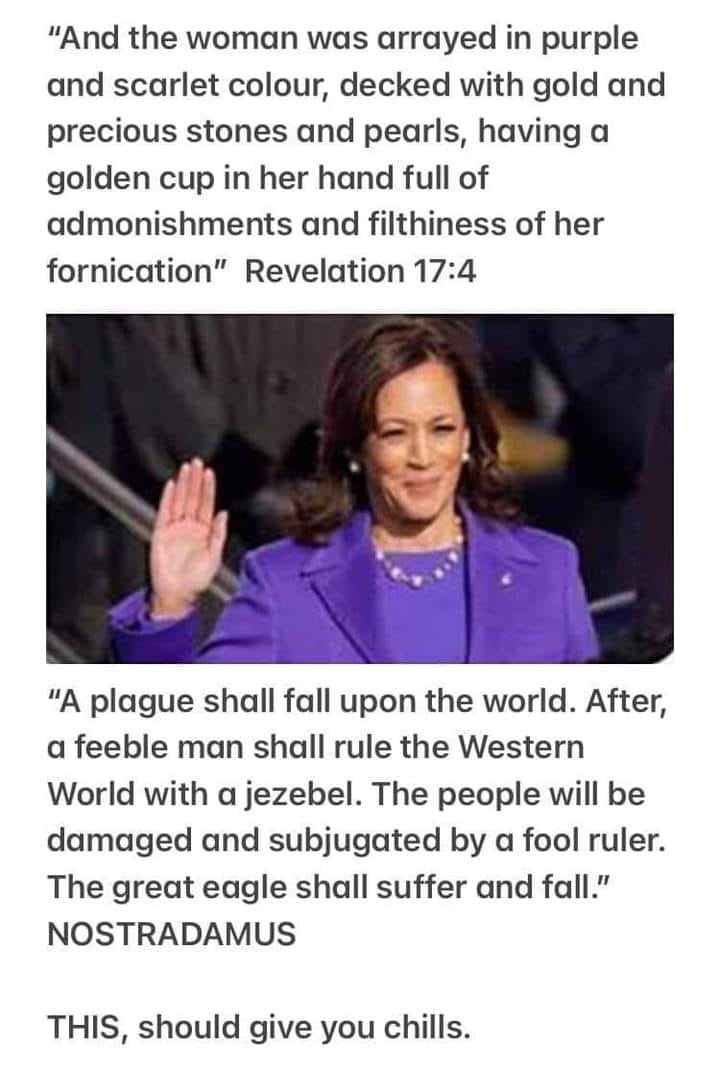 Spacbusters: Germs Debunk Corona - PART ONEFor Those Who Think That Germ Theory Just Might Be BShttps://www.librti.com/page.php?i=item&id=120330Germ and Terrain TheoryFirst, Understand:a. I’m NOT saying germs don’t exist, they certainly do!b. I’m NOT saying that hygiene isn’t important, it certainly IS! Some links to start to understand the difference between ‘germ theory’ and ‘terrain theory’.World’s Greatest Hoax https://www.youtube.com/watch?time_continue=14&v=65SpH3rDgZE&feature=emb_logoVideo RemovedPasteur vs Bechamphttp://maronewellness.com/pasteur-vs-bechamp-an-alternative-view-of-infectious-disease/Here’s A Bunch More:https://duckduckgo.com/?q=pasteur+bechamp&t=h_&ia=wbCause of All Disease"The True Cause of Diseases" by Barbara ONeillhttps://www.youtube.com/watch?v=sWEDWwiGN1Q 0:18-Why people are getting sickFrom ExperienceHere’s a couple of things I experienced as a Cattle Rancher’s son that are appropriate for perspective… Stories that demonstrate that ‘pathogens’ are a symptom, not a cause, of disease. First: I learned that flies like poop.  When a cow makes a ‘cow patti’ the flies in the environment will swarm to it, lay their eggs and maggots will form, that eventually become more flies.  The poop is the TERRAIN that feeds the flies.  More poop, more flies.This is one of nature’s way to get rid of waste, a step in turning the poop back into plant food. Did the flies make the poop?  No, the flies were ‘in the environment’, found the poop and multiplied when given an appropriate ‘terrain’.  The flys are a symptom, not a cause.Second:  I once came across a cow on the range that had been let out onto the range as a calf, with a chain around her neck.  As she grew bigger, the chain grew into her neck, creating a wound completely around her neck.  The wound was full of maggots. Yes, it was gross, but the maggots SAVED HER LIFE.The maggots were eating the dead flesh and prevented gangrene from setting in. They did not ’cause the wound’, they appeared as a result of the trauma.I pulled the chain out of the wound, the wound healed, the maggots disappeared, and she was fine. I fixed the ‘problem’ and the pathogens disappeared.Yes, I know flies are not micro-pathogens (like bacteria and virus) but the micro-pathogens work in exactly the same way.  They don’t ’cause’ disease, they multiply when the ‘terrain’ or ‘food supply’ is available. So, fix the terrain and you’ll become resistant to the ‘bug’. Note that it ‘seems to be’ true that if you ‘kill the bug’ with antiseptics or ‘avoid the bug’ with social separation you won’t get that particular disease… But there are billions of other bugs to take its place, and at least one of THEM will multiply in acceptable ‘terrain’…And there’s some evidence to suggest that many pathogens are ‘mutable’, they ‘change to need’ because the body KNOWS that it must clean itself. If you don’t take care of your body, it WILL ‘clean itself’ and the ‘symptoms’ of being sick will appear.The ‘sick’ symptoms can get really bad, depending on the ‘toxic load’. I once had a 100 head herd of goats. Long story short, I went on a trip and left them in the care of my father-in-law, whom I knew to be very responsible. But he didn’t understand goat physiology and gut health. Goats have evolved to eat things like tree bark.  He thought he’d give my goats a treat and fed them high protien alfalfa hay. The goat gut bacteria went wild, multiplying like crazy… And the goats started DYING.My father-in-law did not understand that the ‘poop’ from the goat’s specialized gut bacteria is a nero-toxin.  So too many normally BENIFICIAL (and needed to survive and be healthy) bacteria put a ‘toxic load’ of nero-toxin into the goat’s bloodstream and they died of something called ‘over-eating disease’.The point is that when ANY bug gets ‘out of control’ or ‘out of balance’ (usually from terrain) then you are going to feel sick for one reason or another as your body tries to ‘detox’.  And you may even die… Usually from some ‘side effect’, dying WITH the bug, not OF (or from) the bug.With the COVID-19, the side effect that kills is the extreme pnumonia that is caused by the pathogen specifically ‘attacking’ the cilia cells, so mucus and the fluid the body uses to try to ‘cool’ the inflamation caused by the cytokine storm… cannot leave the lungs.  
You literally ‘suffocate’ as your lungs fill with fluid, and you cannot get oxygen.As for avoiding all pathogens… when going to agriculture college I saw a study where they decided to try an experiment grow a herd of pigs in a completely sterile environment.  The pigs grew up ‘healthy’ and all seemed good… But then they put a ‘normal’ HEALTHY pig into the herd of ‘healthy’ sterile pigs… And ALL the sterile pigs got sick with many illnesses and most died.The point is that the normal pig had been associated with various pathogens from birth, so it’s immune system naturally developed immunity from ‘normal’ pathogens that exist everywhere in our ‘normal’ environment.  And even though those pathogens still existed in the pig, they no longer could cause it to ‘be sick’… But the pathogens could be transmitted to the ‘sterile’ pigs…It’s NOT a good idea to ‘prevent’ infection. Your immune system NEEDS to be exercised to be STRONG.ALL of us carry a load of pathogens ALL THE TIME and they are ready to multiply as soon as there’s an ‘environment’ (terrain) that supports their needs. Frankly (and most people don’t know this) most people carry samples of virtually every pathogen, and they don’t get sick because their immune systems and general good health keep the pathogens in check.In my opinion, you WANT to be exposed to natural pathogens because that’s how your body learns to defend itself. THAT is how TRUE ‘herd immunity’ is formed.  Our body’s immune systems are AMAZING and well able to handle this ‘new’ pathogen, if your immune system is functioning correctly…Here’s A Study Showing Why COVID-19 ‘Pandemic Figures’ are Definitely Inaccurate.https://www.youtube.com/watch?feature=share&v=BvLx17NNlu0&app=desktop  Video RemovedWar against the microbiome is killing usGerm Theory Denialismhttps://en.wikipedia.org/wiki/Germ_theory_denialismI guess psychology students could be kept busy for years studying how people cling to a theory that is so obviously wrong, so there you go.  Interestingly, the article makes an admission that kills its own argument: "... the great decline in mortality during the 19th century stemmed mostly from improvements in hygiene and cleanliness. In fact, one of the first movements to deny the germ theory, the Sanitary Movement, was nevertheless central in developing America's public-health infrastructure. Providing clean water and sanitation reduced the environment for pathogens to develop, and mortality rates fell dramatically.[8]The casual reader may have to give this some thought to figure out how this admission kills its own argument.For further Info:https://dreddymd.com/2018/03/10/louis-pasteur-vs-antoine-bechamp-know-the-true-causes-of-disease/Excellent Article, It Should be Downloaded:https://maximizedhealth.net/wp-content/uploads/2020/04/Germ-vs-Terrain-Theory.pdfGerm Theory Explained:https://en.wikipedia.org/wiki/Germ_theory_of_diseaseIf you didn't understand the principles of health, the germ theory sounds convincing.Hume's Book:https://archive.org/details/bechamporpasteur00hume_0Downloadable in various formats.COVID-19 and Microbiome ConnectionCOVID-19 Severity Linked to Gut Bacteria in First-of-Its-Kind Studyhttps://newatlas.com/health-wellbeing/gut-bacteria-microbiome-covid19-severity-coronavirus-inflammation/ Rule by ‘Experts’ Instead of Common Sense"Rule by Experts" Is Tyranny Shrouded in Sciencehttps://fee.org/articles/rule-by-experts-is-tyranny-shrouded-in-science/Religious Freedom and Medical Procedures – FSC 262Religious Freedom & Medical Procedures - FSC 262https://www.youtube.com/watch?v=luhq4hOTsdM 1:19-A Religious Discussion on Medical Procedures 7:28-Dr Judy Addresses Vaccines12:00-Robert F. Kennedy Addresses Vaccines and Effects on Our Bodies43:49-Funding Budget 48:38-Fauci the Most Powerful Man Ever in Public Health, Why He’s PROLONGING the Pandemic53:14-What Fauci did to Dr Judy1:05:35-How do you address the Vaccines in Schools and Workplaces  1:16:10-Censorship  1:29:25-Is there any Hope for some Change?1:35:03-Is there anything Unique about this Vaccine that Makes it More Problematic?1:41:10-During Pregnancy, Can You Past on Toxins from Past Vaccines? Very Important Video!search for Godspeak on RumbleL3 FAQDOES COVID-19 HAVE A CURE?No, there is no cure and there never will be.  Just like the ‘common cold’ we will have this virus ‘in us’ along with the millions of other pathogens that our bodies keep under control.But there are TREATMENTS that effectively mitigate the symptoms, so you don’t become ‘sick’ (symptomatic) once you are infected.Please do not trust the inappropriate treatments that allopathic medicine is mandating… Check out the truly effective treatments.CAN COVID-19 BE PREVENTED. Yes, almost 100%, by practicing good hygiene and supporting your immune system.  Remember that COVID-19 is the symptoms and SARS-CoV-2 is the virus.  Infection by the virus CANNOT be prevented but the symptoms of COVID-19 CAN be (almost 100%) be prevented.MOST people who have properly functioning immune systems don’t even know they were infected because their immune system brought the virus under control before any symptoms developed.And there are MANY effective (at home) treatments to prevent or mitigate the COVID-19 symptoms, even if you get infected.IS IT A PANDEMIC?No. It was a ‘fake’ pandemic from the start.  There were NO excess deaths UNTIL the lockdowns and the side effects of the lockdowns caused the ‘excess deaths.’  Even then, the excess deaths dropped (about mid-June 2020) to below ‘normal’ so the ‘pandemic’ was OVER!IF I CATCH THE VIRUS, DOES IT MEAN THAT I WILL DIE?Very Unlikely.  If properly treated the death rate is near zero (less than the common cold). People with strong immune systems rarely even become symptomatic (sick).If you have symptoms, just do appropriate treatments to help your immune system get the virus under control.If you don’t want symptoms or very mild symptoms just do the Doctor recommended treatments / protocols to keep your immune system strong.ARE ASYMPTOMATIC POSITIVES REAL CASES?No. The human body has many microorganisms (including viruses) in the body, and this does not mean that you are a sick person.  A healthy immune system normally keeps all the pathogens in control (it’s called ‘endemic’).‘Asymptomatic’ is simply another way of saying ‘healthy’ even if the person is ‘infected’ (has the virus inside their body).A ‘positive test’ is NOT a ‘CASE’ unless the person ALSO has symptoms.Calling an asymptomatic positive test (aka a healthy person) a CASE is miss-information being used to cause hysteria.DOES THE SARS-CoV-2 VIRUS CAUSE COVID-19?We don’t know.  No one has applied Koch's postulates to prove causation.  Something is causing the symptoms and the SARS-CoV-2 is ASSUMED to be the cause, but it is UNPROVEN!It’s like saying flies cause poop or that firetrucks cause fires just because you see flies and firetrucks when you see poop and fires.Just because you see ‘something’ when there are symptoms does NOT mean that something caused the illness, what you see could be the RESULT of the illness, not the cause.  Until causation is proven using Koch’s Postulates, the answer is NO ONE KNOWS.SHOULD I BE VACCINATED?That is your choice. But GET INFORMED!If you are healthy, the COVID-19 is unlikely to cause you any ill symptoms.Vaccines bring chemicals, heavy metals and other "impurities" that will only affect your health more in the medium and long term, both physically and mentally. It's your body and it's your right to decide about your physical and mental health. Would you trust a vaccine, made by the people who created the virus (see the patents), to eliminate a virus that was created to exterminate humanity?Can Vaccinated People Still Get InfectedIn short, yes.The mRNA experimental ‘vaccines’ do not prevent infection, symptoms or contagion. All they been tested for is if they SLIGHTLY reduce symptoms.Here’s How the mRNA Experimental ‘Vaccines’ Work (Listen to the Whole 40 Minutes.Medical Doctor Exposes Mass Eugenics Extermination Called 'Covid-19 Vaccine'https://www.brighteon.com/fe831dd6-87ba-47d2-8ee5-9cdf16f8fd5f0:01-Messanger RNA7:15-Dr Sherri Tenpenny Emergency Presentation 12:20-The Shot, what a Vaccine is Supposed to Do 17:05-Why Would They Try Something this Reckless and Crazy Knowing it’s Going to Cause Complications?25:30-Ingredient in the Shot, Polyethylene Glycol 35:00-The Big Picture44:20-Autoimmune disease Also, these experimental ‘vaccines’ are currently killing up to 200x more people than the COVID, just from the INITIAL shot, not even counting the future pathogenic priming deaths.COVID Experimental Vaccine Adverse Reactionshttps://www.librti.com/page/view-post?id=36The reason Pathogenic Priming is IMPORTANT to answering this question, is that once you are ‘vaccinated’…You MUST NOT COME IN CONTACT WITH THE WILD VIRUS…Or chances are good, YOU WILL DIE.The mRNA animal studies (they don’t tell you about) showed between 30% to 100% death of the animals when they were exposed to the wild virus after ‘vaccination’ due to the Pathogenic Priming.May the blessings beAre, the mRNA experimental ‘vaccines’ safe?Also, these experimental ‘vaccines’ are currently killing up to 200x more people than the COVID, just from the INITIAL shot, not even counting the future millions of pathogenic priming deaths.COVID Experimental Vaccine Adverse Reactionshttps://www.librti.com/page/view-post?id=36The reason Pathogenic Priming is IMPORTANT to answering this question, is that once you are ‘vaccinated’…
You MUST NOT COME IN CONTACT WITH THE WILD VIRUS…Or chances are good, YOU WILL DIE.The mRNA Animal Studies (Studies They Don’t Tell You About) https://www.israelnationalnews.com/News/News.aspx/294852Showed between 30% to 100% death of the animals when they were exposed to the wild virus after ‘vaccination’ due to the Pathogenic Priming.The whole world is now being subjected to an ‘animal trial’ (the people are now the ‘animals’) of these substantially untested experimental ‘vaccines’ that (historically) have NEVER even once passed the ‘animal testing’ portion of animal trials.The mRNA experimental ‘vaccines’ are NOT safe.They are not effective either.The mRNA experimental ‘vaccines’ do not prevent infection, symptoms or contagion. All they been tested for is if they SLIGHTLY reduce symptoms.There ARE MANY simple, inexpensive and therapeutically effective treatments for COVID… That are being suppressed by the Vaccine Vested Interest.May the blessings beTearing Me ApartIt's Tearing Me Apart to Listen to the People That Have Taken the Jabhttps://www.librti.com/page.php?i=item&id=95481Doc Says No Vaccinated in My Office: DOCTOR REFUSES TO ACCEPT VACCINATED PATIENTShttps://www.bitchute.com/video/J2PPq1j1XGQF/Anti Vaxxers We’re Right We’re Right  https://brandnewtube.com/watch/anti-vaxxers-were-right_zU4eFzCPs69I49v.htmlAre We Going to Keep Wearing Masks and Keep Our Distance After We Have Been Vaccinated Against Covid-19?Yes.Because people believe the Vaccine Vested Interest Propaganda that the virus is ‘dangerous’ (ignoring the ACTUAL science). The experimental ‘vaccines’ actually make us MORE susceptible to the virus, due to Pathogenic Priming and by suppressing our innate immune system.And because the experimental ‘vaccines’ do not prevent infection, symptoms or contagion… They claim to ‘slightly’ reduce symptoms; NOT prevent them.And because ‘THEY’ are saying that the experimental ‘vaccines’ are of limited effect against the virus ‘variants’…And because it isn’t about the ‘virus’ and it never was. ‘THEY’ need people to virtue signal as slaves to the occult agenda 21 that is being impressed on all worldwide civilization…And because ‘THEY’ need people to be isolated from each other (even fearful of each other), so they can more easily subjugate them (divide and conquer).So, expect that ‘they’ will ‘insist’ on masks, social distancing, etc… Until and unless we stand up and say, ‘this is ridiculous’ and STOP.But for that to happen, the public needs to wake up (out of zombie-like compliance) and start questioning the validity of the narrative (false science) that ‘THEY’ are using to ‘convince’ people that they NEED to comply (for the good of all).It’s actually ONLY for the ‘good of ‘THEY’.If you’d like to know what the Media is NOT telling you, use duckduckgo to search for terms like americas frontline doctors or medicine uncensored or questioncovid or the highwire or suppressed doctors or Dr. Drew Pinsky or Dr Kelly Victory or restrictedrepublic or londonreal or Dr. Richard Bartlett or Dr Brownstein or Celeste Solum or Doctor blasts WHO or dr jeff barke or thefreedomarticles the last american vagabond or amazing Polly or why we stay asleep when or the dollar vigilante or losthorizons or or unherd or Michael Levitt virus or NoMoreFakeNews or Brasscheck TV or TheDailyWire or WeAreChange or makeamericansfreeagainMay the blessings beL3 Quotes“If you tell a lie big enough and keep repeating it, people will eventually come to believe it. It thus becomes vitally important for the State to use all of its powers to repress dissent, for the truth is the mortal enemy of the lie, and thus by extension, the truth is the greatest enemy of the State.” ~ Joseph Goebbels, Reichsminister of Public Enlightenment and Propaganda"Any fool can criticize, complain, and condemn—and most fools do. But it takes character and self-control to be understanding and forgiving."  
~ DALE CARNEGIEWe are all faced with a series of great opportunities, brilliantly disguised as impossible situations.
~ Charles SwindollOne World Government QuotesThe drive of the Rockefellers and their allies is to create a one-world government combining super capitalism and Communism under the same tent, all under their control.... Do I mean conspiracy? Yes, I do. I am convinced there is such a plot, international in scope, generations old in planning, and incredibly evil in intent.~Larry McDonaldThis present window of opportunity, during which a truly peaceful and interdependent world order might be built, will not be open for too long - We are on the verge of a global transformation. All we need is the right major crisis and the nations will accept the New World Order.~David RockefellerThe one thing man fears is the unknown. When presented with this scenario, individual rights will be willingly relinquished for the guarantee of their well-being granted to them by a World Government, a New World Order.~Henry A. KissingerTo achieve world government, it is necessary to remove from the minds of men, their individualism, loyalty to family traditions, national patriotism and religious dogmas.~Brock ChisholmIt is the system of nationalist individualism that has to go.... We are living in the end of the sovereign states.... In the great struggle to evoke a Westernized World Socialism, contemporary governments may vanish.... Countless people...will hate the new world order....and will die protesting against it.~H. G. WellsWe are grateful to the Washington Post, the New York Times, Time Magazine and other great publications whose directors have attended our meetings and respected their promises of discretion for almost 40 years......It would have been impossible for us to develop our plan for the world if we had been subjected to the lights of publicity during those years. But the world is more sophisticated and prepared to march towards a world government. The supernational sovereignty of an intellectual elite and world bankers is surely preferable to the national autodetermination practiced in past centuries.~David RockefellerWe have before us the opportunity to forge for ourselves and for future generations a new world order, a world where the rule of law, not the law of the jungle, governs the conduct of nations. When we are successful, and we will be, we have a real chance at this new world order, an order in which a credible United Nations can use its peacekeeping role to fulfill the promise and vision of the U.N.'s founders.~George H. W. BushThis regionalization is in keeping with the Tri-Lateral Plan which calls for a gradual convergence of East and West, ultimately leading toward the goal of one world government. National sovereignty is no longer a viable concept.~Zbigniew BrzezinskiWithin the next hundred years...nationhood as we know it will be obsolete; all states will recognize a single, global authority... National sovereignty wasn't such a great idea after all.~Strobe TalbottThe one aim of these financiers is world control by the creation of inextinguishable debts.~Henry FordThe Council on Foreign Relations is the American branch of a society which originated in England ... [and] ... believes national boundaries should be obliterated and one-world rule established.~Carroll QuigleyUnless we establish some form of world government, it will not be possible for us to avert a World War III in the future.~Winston ChurchillThe Council on Foreign Relations is "the establishment." Not only does it have influence and power in key decision-making positions at the highest levels of government to apply pressure from above, but it also announces and uses individuals and groups to bring pressure from below, to justify the high-level decisions for converting the U.S. from a sovereign Constitutional Republic into a servile member state of a one-world dictatorship.~John RarickThe New World Order] cannot happen without U.S. participation, as we are the most significant single component. Yes, there will be a New World Order, and it will force the United States to change its perceptions.~Henry A. KissingerNational Socialism will use its own revolution for establishing of a new world order.~Adolf HitlerMy vision of a 'new world order' foresees a United Nations with a revitalized peacekeeping function.~George H. W. BushThere does exist and has existed for a generation, an international Anglophile network which operates, to some extent, in the way the radical Right believes the Communists act. In fact, this network, which we may identify as the Round Table groups, has no aversion to cooperating with the Communists, or any other groups, and frequently does so. I know of the operations of this network because I have studied it for 20 years and was permitted for two years, in the early 1960s, to examine its papers and secret record.~Carroll QuigleyThis movement among the Jews is not new... This world-wide conspiracy for the overthrow of civilisation and for the reconstitution of society on the basis of arrested development, of envious malevolence, and impossible equality, has been steadily growing... It has been the mainspring of every subversive movement during the Nineteenth Century.~Winston ChurchillThe governments of the Western nations, whether monarchical or republican, had passed into the invisible hands of a plutocracy, international in power and grasp. It was, I venture to suggest, this semi-occult power which.... pushed the mass of the American people into the cauldron of World War I.~J. F. C. FullerIt is well enough that people of the nation do not understand our banking and monetary system, for if they did, I believe there would be a revolution before tomorrow morning.~Henry FordThe United Nations, he told an audience at Harvard University, 'has not been able-nor can it be able-to shape a new world order which events so compellingly demand.' ... The new world order that will answer economic, military, and political problems, he said, 'urgently requires, I believe, that the United States take the leadership among all free peoples to make the underlying concepts and aspirations of national sovereignty truly meaningful through the federal approach.'~Nelson RockefellerSome even believe we (the Rockefeller family) are part of a secret cabal working against the best interests of the United States, characterizing my family and me as 'internationalists' and of conspiring with others around the world to build a more integrated global political and economic structure - one world, if you will. If that's the charge, I stand guilty, and I am proud of it.~David RockefellerA power has risen up in the government greater than the people themselves, consisting of many and various powerful interests, combined in one mass, and held together by the cohesive power of the vast surplus in banks.~John C. CalhounYou are a den of vipers and thieves. I intend to rout you out, and by the eternal God, I will rout you out.~Andrew JacksonThe idea was that those who direct the overall conspiracy could use the differences in those two so-called ideologies [Marxism/fascism/socialism v. democracy/capitalism] to enable them [the Illuminati] to divide larger and larger portions of the human race into opposing camps so that they could be armed and then brainwashed into fighting and destroying each other.~Myron Coureval FaganSay NO to FEAR"When you understand, you do not fear." In Your Power to Say NO, "You possess the great power to say NO to people and events." Fear is a terribly debilitating and unnecessary state. You can call the bluff on it. We have to see that fear is based in an individual's false self the self-made up of all his delusory beliefs about himself.'' ~Vernon Howard“When you reach the end of your rope, tie a knot and hang on.”  
~ ABRAHAM LINCOLNStatistics Don’t Lie, But Liars Use StatisticsQuestions and Answershttps://answers.yahoo.com/question/index   Statistics: Why Figures Don’t Lie, But Liars Figure…https://the-barristers-toolbox.com/2014/04/28/statistics-why-figures-dont-lie-but-liars-figure/ Lies, Dammed Lies and Statisticshttps://tvtropes.org/pmwiki/pmwiki.php/Main/LiesDamnedLiesAndStatisticsThere are three kinds of lies.Lies, dammed lies and statistics~ Mark TwainIf you don’t read the newspapers, you are uninformed.If you do read the newspapers, you are miss-informed~ Mark TwainI’m pretty sure you are not going to believe me.  But they (the media owned by the Vaccine Vested Interest) are lying to you.It’s a world-wide conspiracy that is easily proven if you look at the FACTS.  I’ve researched this EXTENSIVELY and have (in my home) over 12 proven effective treatments for the COVID.If you care to look at the FACTS, I can send you over 450 pages of notes that you can review (in your spare time) to see things like:The SARS-CoV virus has been discovered to exist WORLDWIDE as much as a YEAR before the lockdown.  There were NO excess deaths (total all-cause mortality was at or below normal for all that year) UNTIL the lockdowns.They’ve Orwellian ‘double-speak’ redefined the word ‘CASE’ to mean ’sick’.An actual medical definition of ‘case’ is a SYMPTOMATIC person who is PROPERLY diagnosed with the disease.They then use ‘cases’ (healthy, asymptomatic positive tests) to scare people.The more they ’test’ healthy people, the more ‘disease’ they find.What they are finding is the fragments of RNA left in the body from the DEAD virus.The PCR test was NEVER designed to be used as a diagnostic tool, because it cannot differentiate between a live virus or dead virus fragment.They are also using it ‘incorrectly (averaging 36 to 40 cycles) when anything over 20 cycles is likely to return a cause positive.Up to 90% of Current ‘Positives’ are False.I’m Here to Help"The Most Terrifying Words in the English Language are, I'm from the Government and I'm Here to Help."~ Ronald Reagan(AA) Useful Quotes in Defense of Vaccine Skepticism“The number of ‘cases’ in turn is dependent on the numbers of ‘positive’ PCR tests. You may have seen the term ‘casedemic’ being used to describe the situation, and while that term can also be misused, it legitimately calls attention to the problem of using PCR tests for diagnostic purposes and justifying policies based on PCR test ‘cases’ rather than clinically-confirmed illnesses…While PCR tests can be useful to confirm a diagnosis of COVID-19, they should never be used by themselves as a diagnostic tool. Yet, in ‘case’ counts, that is precisely what’s been done: people who do not have the disease and are not contagious are being counted as COVID-19 ‘cases’ on the basis of an unreliable lab test, and these numbers in turn are being cited to justify continued lockdown measures.” – Jeremy R. Hammond, Independent Journalist and Author www.jeremyrhammond.com“Covid-19 ‘cases’ are a practically meaningless metric, especially in light of how their numbers are determined by counting ’positive’ results from RT-PCR tests that do not distinguish between viable virus and non-infectious viral RNA fragments. Even the lockdown-loving New York Times has admitted that 90% of so-called ‘cases’ in the US have been individuals who were probably not contagious.”— Jeremy R. Hammond“Just as there are professional propagandists masquerading as ‘journalists’, so, are there propagandists dutifully masquerading in their role as ‘scientists’ to deceive the public in order to manufacture consent for harmful authoritarian policies.” “…if a person gets a “positive” PCR test result at a cycle threshold of 35 or higher (as applied in most US labs and many European labs), the chance that the person is infectious is less than 3%. The chance that the person received a “false positive” result is 97% or higher.” – Swiss Policy Research“There’s no reason to be walking around with a mask…While masks may block some droplets, they do not provide the level of protection people think they do. Wearing a mask may also have unintended consequences: People who wear masks tend to touch their face more often to adjust them, which can spread germs from their hands.” — Dr. Anthony Fauci (60 Minutes Interview – March 8, 2020)“The question is, when do you know enough? When do you know enough to say that a vaccine’s (theoretical) benefits outweigh its theoretical risks? You don’t know how long protection is going to last. You’re only going to know that afterwards. You don’t know whether it causes…side effect(s). You’re only going to know that afterwards.”If we don’t have adequate data in the greater-than-65-year-old group, then the greater-than-65-year-old person shouldn’t get this vaccine.”– Paul Offit – September 9, 2020“Aluminum adjuvants (which are present in many vaccines) cause behavioral abnormalities, abnormal weight gain, learning and memory impairment, motor neuron death/apoptosis, neuromuscular strength deficits, chronic microglial activation/brain inflammation and large increases in brain and spinal cord aluminum content. These adverse effects occur at dosages less than or approximately equal to dosages received by infants according to the CDC vaccine schedule.” – Informed Consent Action Network“The medical profession is being bought by the pharmaceutical (and vaccine) industry, not only in terms of the practice of medicine, but also in terms of teaching and research. The academic institutions of this country are allowing themselves to be paid agents of the pharmaceutical industry. I think it’s disgraceful.”– Arnold Seymour Relman, MD (1923-2014), Harvard Professor of Medicine and former Editor-in-Chief of the New England Journal of Medicine“The American Academy of Pediatrics (AAP) derives a majority of its outside contributions – estimated at more than $25 million per year – from pharmaceutical companies that make vaccines. The pediatricians that the AAP represents derive the majority of their annual revenues from the administration of vaccines to their pediatric patients.” –J.B. Handley“The majority of studies that authorities point to as proof that vaccines do not cause, autism have been published in a (Big Pharma-subsidized) journal called Pediatrics, the official journal of the American Academy of Pediatrics. As we know, the AAP is a trade union for pediatricians.” – J.B. Handley“You’d be amazed at the number of physicians who don’t know what’s in a vaccine. They’ll say, well, there’s the bacteria or the virus you want to vaccinate against, and then there’s a little immune stimulant in there to help stimulate the immunity so they react against those viral antigens. They don’t know about these other chemicals in there like aluminum, mercury, formaldehyde, special proteins, special lipids that are known to be brain toxic, that are known to induce autoimmunity in the brain. They’re not aware of that. They don’t know that monosodium glutamate (MSG) is also in a lot of vaccines. MSG is a brain excitotoxin. They’re not aware of what’s in the vaccine they’re giving!” 1 — Russell Blaylock, MD“Most physicians haven’t got a clue about vaccines. Physicians are undeservedly endowed with a mantle of authority and therefore most of their patients think vaccines are simple, safe and effective. And therefore, there is nothing much to know about vaccines except that they are somehow illicit magical antibodies that will protect the inoculated patient for life. Total ignorance. But that’s what ‘The Snake’ tells physicians starting in medical school; and, since medical school (and nursing school) professors are also undeservedly endowed with a mantle of authority, both of whose healthcare professional groups believed it from the start.  Until they get bit.” – Anonymous Anti-Over-Vaccination activist parent“The true mortality rate of Corona virus is less than one in 100,000, or ≤ 0.001%, which is even 10 times less than the whistleblowers explain why they died. Therefore, it was not the Corona/COVID-19 virus that killed them. Professor Püschel concludes strongly that we have absolutely no reason to fear that the virus will kill us. The average age of the Corona/COVID-19 dead that Professor Püschel did autopsies on was 80 years old, and they all had one or more severe diseases that could explain why they died. Therefore, it was not the Corona/COVID-19 virus that killed them. Prof Püschel concludes strongly, that we have absolutely no reason to fear that the virus will kill us.” — Søren Ventegodt, MD, Copenhagen, Denmark“The pharmaceutical industry obviously benefits from the panic over the COVID-19 pandemic. Could it be that the pharmaceutical companies have influenced how the mortality is measured and how the statistics are interpreted? Could commercial interests from the pharmaceutical companies producing vaccines for the world influence the way the World Health Organization (WHO) operates, the information it provided, the advice and guidance it offers to the world? Yes, it is possible, and it could explain how this whole Corona alarm and panic started. The stronger the interest, the less you can trust the data. If there is money involved, you need to be especially skeptical.“A medical statistic made by a provider or manufacturer of a drug, or a vaccine is normally flawed and manipulated to such an extent that you cannot believe in the statistics. To answer this question about how big the influence of the pharma industry might be we need a deep exploration of the WHO, its peoples, the communication between internal organizations in the WHO, and with the industry and people related to the pharmaceutical industry. We need total transparency and full access to all communication in and with the WHO. The lack of openness has earlier made it difficult to investigate the WHO’s Processes.” See this.“Do you remember the “Swine Flu Scandal” of 2009 and the World Health Organization’s (and CDC’s) panicky pandemic prognosis at that time? The definition of ‘pandemic’ was changed by WHO 12 years ago to ‘just a worldwide disease’.  Many serious illnesses and many deaths were not required anymore, to announce a pandemic. Due to this change the WHO was able to declare the swine flu pandemic in 2009, with the result that (fast-tracked, poorly tested, and therefore dangerous) vaccines were produced and sold worldwide on the basis of contracts that have been kept secret until today. During the swine flu in 2009, Drosten was one of those who stirred up panic in the population; repeating over and over again that the swine flu would claim many hundreds of thousands, even millions of deaths, all over the world. Thanks to Germany’s Dr Wolfgang Wodarg, this hoax was brought to an end before it would lead to even more serious consequences.” — Dr Reiner Fuellmich“Also remember that the WHO has lied before, in 2009, when they said the swine flu was dangerous and millions would die, and based on this, most governments bought many vaccines. It turned out that the swine flu was just the normal flu, and what is even more worrying, the vaccines the governments had bought had to be destroyed because of negative side effects. Many children became handicapped because of the (toxic)swine flu vaccines. There is a conflict of interests in WHO (and the world’s CDCs) because they are sponsored by pharmaceutical industries. The swine flu scandal is documented.” — Dr Reiner Fuellmich“Sweden (with no lockdown) and Britain (strict lockdown) have comparable disease and mortality statistics.” — Dr Reiner Fuellmich“Under the rules of civil tort law, all those who have been harmed by these PCR-test-induced lockdowns are entitled to receive full compensation for their losses. In particular, there is a duty to compensate – that is, a duty to pay damages for the loss of profits suffered by companies and self-employed employed persons as a result of the lockdown and other measures. In the meantime, however, the anti-corona measures have caused, and continue to cause, such devastating damage to the world population’s health and economy that the crimes committed by Messrs. Drosten, Wieler and the WHO must be legally qualified as actual crimes against humanity, as defined in section 7 of the International Criminal Code.” – Dr Reiner Fuellmich“When the New York Times and other media have reported that SARS-CoV-2 is airborne transmissible because such-and-such a study found viral RNA in air samples, they were stating a fallacious conclusion.” – Jeremy R. HammondIf the (PCR) Test works — Why the False Positives?If the Masks work – Why the Six Feet?If the Six Feet works – Why the Masks?If all Three work – Why the Lockdown?If all Four work – Why the Vaccine?If SARS-CoV-2 exists – Why has the virus not been isolated?” – Geoffrey Callaghan(See here, “The Roadmap for the Next Phase” of the World Economic Forum’s “Great Reset” New World Order Agenda of the Planet’s Greediest Billionaires and the Planet’s Most Sociopathic Multinational Corporations (particularly the CEOs of the Biggest Multinational Pharmaceutical Corporations [Big Pharma, Big Vaccine, Big Banks, Big Tech, Big Medicine, Big Media) and the Assorted Recipients of Bribes from the Bill & Melinda Gates Foundation and the World Economic Forum])The following 7 paragraphs are from the Dr Richard Moskowitz article “The Case Against Immunizations”“It is dangerously misleading, and indeed the exact opposite of the truth, to claim that a vaccine renders us ‘immune’ to or protects us against an acute disease, if in fact it only drives the disease deeper into the interior and causes us to harbor it chronically instead, with the result that our responses to it become progressively weaker but show less and less of a tendency to heal or resolve themselves spontaneously. What I propose, then, is to investigate as thoroughly and objectively as I can how the vaccines actually work inside the human body, and to begin by simply paying attention to the implications of what we already know. Consider the process of falling ill with and recovering from a typical acute disease, such as the measles, in contrast with what we can observe following (the intramuscular) administration of the measles vaccine.”“…Once inhaled by a susceptible individual, the [measles] virus undergoes a prolonged period of silent multiplication, first in the tonsils, adenoids, and accessory lymphoid aggregations of the nasopharynx; later in the regional lymph nodes of the head and neck; and eventually, several days later, it passes into the blood and enters the spleen, the liver, the thymus, and the bone marrow, the ‘visceral’ organs of the immune system. Throughout this ‘incubation’ period, which lasts from 10 to 14 days, the patient typically feels quite well, and experiences few or no symptoms of any kind.”“By the time that the first symptoms of measles appear, circulating antibodies are already detectable in the blood, and the height of the symptomatology coincides with the peak of the antibody response. In other words, the ‘illness’ that we call the measles is simply the definitive effort of the immune system to clear this virus from the blood. Notice also that this expulsion is accomplished by sneezing and coughing, i. e., via the same route through which it entered in the first place. It is abundantly clear from the above that the process of mounting and recovering from an acute illness like the measles involves a general mobilization of the immune system as a whole, including inflammation of the previously sensitized tissues at the portal(s) of entry, activation of leukocytes, macrophages, and the serum complement system, and a host of other mechanisms, of which the production of circulating antibodies is only one, and by no means the most important.”“Such splendid outpourings indeed represent the decisive experiences in the normal physiological maturation of the immune system in the life of a healthy child. For recovery from the measles not only protects children from being susceptible to it again, no matter how many more times they may be exposed to it, but also prepares them to respond promptly and effectively to any other infections they may encounter in the future. The ability to mount a vigorous acute response to infection must therefore be reckoned among the most fundamental requirements of health and well-being that we all share.”“By contrast, the live but artificially attenuated measles-virus vaccine is injected directly into the blood, by-passing the normal port of entry, and sets up at most a brief inflammatory reaction at the injection site, or perhaps in the regional lymph nodes, with no local sensitization at the normal portal of entry, no ‘incubation period,’ no generalized inflammatory response, and no generalized outpouring. By ‘tricking’ the body in this fashion, we have accomplished precisely what the entire immune system seems to have evolved to prevent: we have placed the virus directly into the blood and given it free and immediate access to the major immune organs and tissues, without any obvious mechanism or route for getting rid of it.”“The result is the production of circulating antibodies against the virus, which can in fact be measured in the blood; but this antibody response occurs as an isolated technical feat, without any overt illness to recover from, or any noticeable improvement in the general health of the recipient. Indeed, I submit that exactly the opposite is true, that the price we have to pay for these antibodies is the persistence of viral elements in the blood for long periods of time, perhaps permanently, which in turn carries with it a systematic weakening of our capacity to mount an acute response, not only to the measles, but to other infections as well.”“Far from producing a genuine immunity, then, my suspicion and my fear is that vaccines act by interfering with and even suppressing the immune response as a whole, in much the same way that radiation, chemotherapy, corticosteroids, and other anti-inflammatory drugs do. Artificial ‘immunization’ focuses on antibody production, a single aspect of the immune process, disarticulates it, and allows it to stand for the whole, in much the same way as chemical suppression of an elevated blood pressure is accepted as a valid substitute for genuine healing or cure of the patient whose blood pressure has risen. It is the frosting on the cake, without the cake. The worst part of this counterfeiting is that it becomes more difficult, if not impossible, for vaccinated children to mount a normally acute and vigorous response to infection, by substituting for it a much weaker, essentially chronic response, with little or no tendency to heal itself spontaneously.” – Dr Richard Moskowitz – from “The Case Against Immunizations”The Best of Gary G. Kohls, MDDr. Kohls [send him mail] is a retired physician from Duluth, MN, USA. In the decade prior to his retirement, he practiced what could best be described as “holistic (non-drug) and preventive mental health care”. Since his retirement, he has written a weekly column for the Duluth Reader, an alternative newsweekly magazine. His columns mostly deal with the dangers of American imperialism, friendly fascism, corporatism, militarism, racism, and the dangers of Big Pharma, psychiatric drugging, the over-vaccinating of children and other movements that threaten American democracy, civility, health and longevity and the future of the planet. Many of his columns are archived at Duluthreader.com,  Globalresearch.ca or at Transcend.org.The Laws of the Pharmaceutical IndustryBusiness with Disease https://www.dr-rath-foundation.org/2017/08/the-laws-of-the-pharmaceutical-industry/The main principles governing the pharmaceutical “business with disease.” It is not in the financial interests of the pharmaceutical industry to prevent common diseases – the maintenance and expansion of diseases is a precondition for the financial growth of this industry.IG Farben and the History of the “Business with Disease”The History of the “Business with Diseasehttps://www.dr-rath-foundation.org/2003/06/ig-farben-and-the-history-of-the-business-with-disease/L3 MoviesVaxxedIIThe Dangers of Vaccineshttps://www.vaxxed2.com Full Documentary Movie on Vaccination:https://www.youtube.com/watch?app=desktop&v=3UWNySwlDLgIn VAXXED II Movie: THE PEOPLE'S TRUTH, an investigation into how the CDC (Centers for Disease Control and Prevention), the government agency charged with protecting the health of American citizens, concealed and destroyed data on their 2004 study that showed a link between the MMR vaccine and autism. This alarming deception has contributed to the skyrocketing increase of autism, potentially the most catastrophic epidemic of our lifetime.  Polly and the team travel over 50,000 miles in the USA and around the world. Interviews of parents and doctors with nothing to gain and everything to lose exposed the vaccine injury epidemic and asked the question on every parent’s mind, “Are vaccines really as safe and effective as we’ve been told?”Vaccine Secrets Parents Should (And don’t) Knowhttps://childrenshealthdefense.org/defender/vaccine-secrets-parents-should-know-before-vaccinate 1986 The ActWhat You Need to Know About the Act of 1986https://articles.mercola.com/sites/articles/archive/2020/09/26/act-of-1986.aspx“A Shot in the Dark” DocumentaryA SHOT IN THE DARK (2020)https://www.bitchute.com/video/ijI50EmoQZid/ Watched this documentary today on Youtube now also on Bitchute. One particular scene in the video was really hard to watch, a baby getting vaccinated as it cries suddenly becomes quiet and its eyes roll back, staring into the abyss of nothingness. This has been blacklisted by YouTube algorithms. Subs to this channel know that besides toxic chemicals, the coming COVID-19 vaccine will also require a microchip ID tracking device. Whether the vaccine is voluntary or not is irrelevant because directed governments could make it impossible for you to work, travel, purchase, etc. without proof of vaccination. The NWO Scientific Dictatorship has reared its murderous head… better to think about what you will do if this happens.March 2020 AMA Article - “In Age of Pandemics, How Tough Should Vaccine Mandates Get?”https://www.ama-assn.org/delivering-care/public-health/age-pandemics-how-tough-should-vaccine-mandates-getVaccines have not been proven to be safe and effective because double-blind, randomized, placebo-controlled trials have NEVER been conducted, see sec. 5 Nuremberg Code:
THE NUREMBERG CODEhttps://history.nih.gov/research/downloads/nuremberg.pdf
==========Learn the Risk… Vaccine Ingredientshttps://learntherisk.org/vaccines/ingredients/ Vaccination Injury Wheelhttps://www.librti.com/page.php?i=item&id=22874The Plan to Vaccinate Everyone in the U.S. (Barbara Loe Fisher)https://www.bitchute.com/video/8GYZMfSWN0iw/Coronavirus Déjà vu - Swine Flu Vaccination Fraud of 1976https://www.bitchute.com/video/APquE1hZY9GF/Merck Scientist Admits Contaminated Polio Vaccine was the Source of AIDS Epidemichttps://www.bitchute.com/video/VgiodSVXac9t/The Vaccine Business - Poison. Profit and Corruptionhttps://www.bitchute.com/video/EbaochrxeUVD/Vaccines: Big Pharma's New Blockbusterhttps://www.bitchute.com/video/dpvNrmVD8SyS/Vaccine Sorcery, Depopulation & Eugenicshttps://www.bitchute.com/video/kzzafCpGpzta/VAXXED: From Cover-Up to Catastrophe (Incl. Many Hard, to Find Links in Video Description)https://www.bitchute.com/video/AAULTRRHpDJf/Download the CDC Autism/MMR Files Released by Dr. William Thompson:https://vaxxedthemovie.com/download-the-cdc-autism-mmr-files-released-by-dr-william-thompson/VAXXED II: The People's Truthhttps://www.bitchute.com/video/XoFHzgnhn61K/Video Source: Hibbeler ProductionsA Shot in the Dark - (2020 Documentary)https://youtu.be/B2N35yVQcSkWhat Is in the Vaccines?2021 Tulsa Event Day 1 Part 21 Doctor Christiane Northrup at the Health & Freedom Conference 04-16-2021, “What’s in the COVID-19 Vaccines?”https://tinyurl.com/352s78wm What’s in the Vaccines?https://www.brighteon.com/4bc39ee1-2797-4ed8-afd8-d8f92975b470 500-Internal Server ErrorBlank Vaccine Insertshttps://www.youtube.com/watch?v=4v6DJIS0zd4 Fact Check: Video of Blank Product Insert Inside J&J Vaccine Box Does NOT Show Anything Unexpected or Untowardhttps://leadstories.com/hoax-alert/2021/05/fact-check-video-of-blank-product-insert-inside-jandj-vaccine-box-does-not-show-anything-unexpected.htmlWhat is in the Vaccines?https://www.naturalnews.com/2021-05-18-connecticut-govt-secretly-tells-health-care-workers-covid-vaccines-are-deadly.html Today we bring you a shocking true story about covid-19 vaccines, the government of Connecticut, and an open admission that vaccines contain dangerous, even deadly substances (spike proteins) that are documented and known to cause vascular damage to human beings.It’s all admitted right in the open, in these Connecticut government documents shown below, which admit these vaccines can be fatal. The original documents used in this research may be found at the following links: (all PDF docs)Pre-vaccination screening form – V20 – Connecticut government websiteCovid-19 vaccine ingredients list and spike protein propaganda – Connecticut government websiteSince Connecticut may remove these documents in order to hide the truth, we are also mirroring these documents at NaturalNews.com servers:Pre-vaccination screening form – V20 – Natural News mirrorCovid-19 vaccine ingredients list and spike protein propaganda – Natural News mirrorShocker: Why Is This Substance in the Moderna COVID Vaccine?https://blog.nomorefakenews.com/2021/05/19/shocker-why-is-this-substance-in-the-moderna-covid-vaccine/ Connecticut Warns Moderna VAX Contains Deadly Poisonhttps://www.rumormillnews.com/cgi-bin/forum.cgi?read=172655 Magnetized Proteins to Control the Brain“Badass” New Method Uses a Magnetised Protein to Activate Brain Cells Rapidly, Reversibly, and Non-Invasivelyhttps://www.theguardian.com/science/neurophilosophy/2016/mar/24/magneto-remotely-controls-brain-and-behaviour Dr. Carrie Madej, Horror: Covid 'Vaccine' VialsHorror: Covid 'Vaccine' Vials https://www.librti.com/page.php?i=item&id=218235These are the Last Days!!!! REPENT! There is no more time to play around with God! Get your Houses in Order!!! BROADCAST TO OUR WORLDVaccine Dangerhttps://event.webinarjam.com/replay/50/w0n92t44u03ar8gtwrr2THE VACCINATED NOW BEING TOLD TO LIVE LIFE TO THE FULLEST, GET PAPERS, WILL AND ESTATE IN ORDERIf You Have a doctor or Friend Telling You to Get the Vaccine ....DO NOT LISTENhttps://www.bitchute.com/video/hVXVrrTReR9x/ Magnetizing People???Stew Peters and Dr. Jane Rubyhttps://www.bitchute.com/video/0n6AvOF4jYwl/ Magneto-proteins controls brain and behaviorMagnetic Nanoparticles???UK DOCTOR URGENT GENOCIDE WARNING MAGNETIC NANO WORKS WITH 5G AND HYDROGELhttps://www.bitchute.com/video/1DqODUNmkSwX/?fbclid=IwAR35VV8m0PMfzpphGIiP1oiD4lsZM3kEvViRmyoO5AvgaQtwXNI3zg9ChMQ REFERENCE:Sneaking into the Brain with Nanoparticles1. https://www.pbs.org/wgbh/nova/article/nanoparticles-brain/More Than 90% Effective: Will Pfizer’s Vaccine be Released by the End of the Year?2. https://www.acrobiosystems.com/A1207-More-than-90%25-effective%3A-will-Pfizer%E2%80%99s-vaccine-be-released-by-the-end-of-the-year.htmlPositive Phase 1/2 Study Results of Pfizer COVID-19 mRNA Vaccine3. https://www.acrobiosystems.com/A1141-Positive-Phase-12-Study-Results-of-Pfizer-COVID-19-mRNA-Vaccine.htmlSARS-CoV-2 Spike RBD-Coupled Magnetic Beads4. https://www.acrobiosystems.com/P3194-SARS-CoV-2-Spike-RBD-coupled-Magnetic-Beads.htmlMagnetically Controlled, Hydrogel-Based Smart Transformers5. https://phys.org/news/2020-12-magnetically-hydrogel-based-smart.html𝘚𝘰𝘶𝘳𝘤𝘦:The Prisonerhttps://www.brighteon.com/f02dfad4-dee3-46a5-b802-d4696fd05f03 LESSMagnetic Meat in Grocery StorePACKAGE MEAT. CONTAMINATED FOOD SUPPLY? - LINKS TO OTHER METAL CONTAMINATED FOOD IN DESCRIPTIONhttps://www.bitchute.com/video/JrmCrt3SwDPK/ Magnetic TofuNow Tofu is Magnetichttps://www.librti.com/page.php?i=item&id=122726 Metal in Baby FoodGERBER BABY FOOD LACED WITH METALLIC SHARDS TO POISON YOUR CHILDRENhttps://www.bitchute.com/video/DX7zFLB67y93/ The “Vaccine” Magnetic Phenomenon Was Warned About by This Doctor In 1995 – You Won’t Believe What He Said It Would Do (Video)The “Vaccine” Magnetic Phenomenon Was Warnedhttps://sonsoflibertymedia.com/the-vaccine-magnetic-phenomenon-was-warned-about-by-this-doctor-in-1995-you-wont-believe-what-he-said-it-would-do-video/ Dr. Gilbert stated, “The vaccines will have liquid crystals that will become hosted in the brain cells, which will become micro-receivers of electromagnetic fields where waves of very low frequencies will be sent.”“And through these low frequency waves, people will be unable to think, you’ll be turned into a zombie,” he continued.“Don’t think of this as a hypothesis,” he added.  “This has been done.  Think of Rwanda.”Nearly three decades ago, a French doctor warned the world of “vaccines” that would contain liquid crystals that when exposed to magnetic frequencies would turn the recipients of those “vaccines” into “zombies.”Is There a Connection Between 5G, The Vaxx & The Magnetic Phenomenon?Dr. Sherri Tenpenny Testifies to Ohio Reps: Theorized About Experimental COVID Injection Leaving People “Magnetized” – Interfacing With 5G TowersWhile The Mockingbird Media & The Fake Fact Checkers Try & Debunk COVID “Vaccine” “Magnetism,” This Doctor Explains Exactly What Is Going On (Video)Corporate-Owned Mockingbird Media Works Around The Clock To Invalidate COVID Jab “Magnet Challenge”COVID VAXX TURNED ME INTO MAGNETOhttps://www.bitchute.com/video/YnjHqZ2a1UfF/ EXPOSED! COMPANY ASSISTING WITH 'MAGNETOFECTION' TECH IN JABS SHARES ADDRESS WITH PCR MANUFACTURERCOMPANY ASSISTING WITH 'MAGNETOFECTION' TECH IN JABShttps://www.bitchute.com/video/T7dKmyjJtuhK/ Magnetic Spike Proteinshttps://www.brighteon.com/61b6a764-52c8-4ccb-8dc1-510cdd10c930Magnetic Chickenhttps://www.librti.com/page.php?i=item&id=119633 How Magneto Genetics Can Be Used to Control Behaviorhttps://www.brighteon.com/eaac2e58-c47c-4c26-803d-eef2098fb0df URGENT MAGNETIC GRAPHENE IS 90% OF ALL VACCINE VIALS BUT ASTRA ZENECA WORSE!URGENT MAGNETIC GRAPHENE IS 90% OF ALL VACCINE VIALS BUT ASTRA ZENECA WORSE!https://www.bitchute.com/video/D7RCYn25IgdQ/ MIRROR SOURCE: (Audio Fixed).
Russ Brown News Reports: https://odysee.com/@RussBrown:fRuss Brown: https://www.bitchute.com/channel/russbrown/URGENT MAGNETIC GRAPHENE IS 90% OF ALL VACCINE VIALShttps://www.bitchute.com/video/7rcsMBepP6XF/The Graphene is causing the blood clotsAnimal tests in 2016 under the umbrella of EU Graphene Flagship research.They Show Us on That Vid This is Not for Animals, But Humans. See Here at 1:36 – Graphene-Based Sensors for Biomedicine and Brain-Machine Interfaces https://www.youtube.com/watch?v=Qj45ihFO6tQBill Gates funds itAstra Zeneca involvedTHEN IT GOES DARK until now and UK military reveals a globalist military agenda on uk govt website.Four years later the EU announce their first-ever Global Vaccination Summit in Sept 2019. They say everyone in the world must be vaccinated and a few months later along comes Covid.Summer 2021 and UK military announce this precise agenda on UK govt website in partnership with German military PROVING it’s a military control, not medical, agenda.Graphene-Based Sensors for Biomedicine and Brain-Machine Interfaces (MWC 2016)https://www.youtube.com/watch?v=Qj45ihFO6tQGraphene Oxide Activation with a Constant Magnetic Fieldhttps://www.sciencedirect.com/science/article/abs/pii/S0003267018301569Glutathione to Mitigate Graphene OxideUrgent Message - Graphene Oxide in All New Vaccines, Masks & Test Kitshttps://www.brighteon.com/9e471d35-20f9-4b92-b6c9-4bbefbccbd68 THE CONNECTION BETWEEN GRAPHENE OXIDE FOUND IN “COVID VACCINES”, ELECTROMAGNETIC FIELDS, BLOOD CLOTS & SEVERE “COVID” SYMPTOMS:THE CONNECTION BETWEEN GRAPHENE OXIDE https://truthcomestolight.com/on-the-connection-between-graphene-oxide-found-in-covid-vaccines-electromagnetic-fields-blood-clots-severe-covid-symptoms-how-to-remove-graphene-oxide-from-the-body/You can administer Glutathione-Plus with an ultrasonic nebulizer topically to the lungs.CONFIRMED! Graphene Oxide Main Ingredient in Covid Shots.pdfGraphene Oxide Main Ingredient in Covid Shotshttps://librti.com/page/view-file?id=251Graphene Will De-Code the DNA of Human CellsGraphene Will De-Code the DNA of Human Cellshttps://librti.com/page.php?i=item&id=220546The graphene will de-code the DNA of human cells and attract in its corresponding place the code to replace it with the RNA contained in the other nano graphene’s. Called on Earth as spike proteins, detected in vaccines.

Nano bots can be controlled remotely. They are remote-controlled, waiting for an activation. With this they replace parts of the DNA with others contained in the same vaccine to alter the cells as they wish.

Then, as viral diseases are already contained within the cellular DNA code, they only need to be activated, because a virus does not work like a bacterium or a staphylococcus. A bacterium invades the body, the virus only activates what was already present or latent within the human genetic code. So, at will they can give or provoke epidemics to the population as they see fit, be it rabies, smallpox, whatever.

It also has the ability to replicate human stem cells, so they can cause a misplaced growth of tissue of any kind. This would be used in provoking cancers for example, if it's for malignant purposes.

So, the nano graphene decodes the human DNA and with that information the other nano graphene will replace in the corresponding places with the RNA patch that they have inside the same vaccines.

By this they can sterilize and they can change the structure of the brain with the creation of artificial neural networks created with the use of replicated stem cells inside the body of the vaccinee. This leads us to see that they will be able to control the world's population as cyborgs. They will think what they want them to think and behave as they wish, and the population will think they are their ideas. This is beyond mind control and beyond synthetic telepathy. They will be able to kill at will a particular person by remote control, or a population, and it will be seen as natural. Because of other causes."New Analysis - Vaccines - Samples Analyzedhttps://swaruu.org/transcripts/new-analysis-vaccines-samples-analyzed-aneeka-of-temmer-shares-the-findingsVaccines Deliver Graphene Oxide Nanotubes for 5G Mind ControlVaccines Deliver Graphene Oxide Nanotubes https://truth11.com/2021/06/22/vaccines-deliver-graphene-oxide-nanotubes-for-5g-mind-control/ Patents Expose "Medical Devices" in Jab, Injectable Computing SystemInjectable Computing System https://www.brighteon.com/84714b6d-f38e-471b-854d-f49955fe5d75Karen Kingston continues to blow HUGE HOLES in the "safe and effective" narrative surrounding the failed "vaccines", which are looking more and more like an intentional global depopulation plan.GRAPHENE IN VACCINE?! NEW VAX STUDY WITH ELECTRON MICROSCOPE SHOWS PARTICLES SIMILAR TO GRAPHENEELECTRON MICROSCOPE SHOWS GRAPHENE!https://www.brighteon.com/5df2c59e-c844-4076-b9e4-589318d06557COVID-19 Is Caused by Graphene Oxide Introduced in Several WaysCOVID-19 Is Caused by Graphene Oxide https://www.librti.com/page.php?i=item&id=125708The ACTUAL CONTENTS Inside Pfizer Vials EXPOSED!Scientists Have Examined the Pfizer 'Vaccine', And What They Found Was HORRIFIC...It's Poison!https://www.brighteon.com/a30dd339-b5ce-4c5d-ba64-a4796a62796d Scientists have examined the Pfizer 'vaccine', and what they found was HORRIFIC...It's Poison!Spanish researchers put the Pfizer vaccine under an electron microscope and found it contains 99% graphene oxide and hardly anything else.There is practically NO evidence that this "vaccine" is gene therapy.There is ZERO genetic material:  mRNA or DNA or spike protein.It means this "vaccine" has nothing to do with a so-called virus.This product wasn't developed to avoid an infection caused by a virus.The true purpose of this product remains hidden...Analysis of Vaccination Vial Confirms Presence of Graphene Nanoparticles:https://www.europereloaded.com/analysis-of-vaccination-vial-confirms-presence-of-graphene-nanoparticles/Head's Up, Peoplehttp://www.paulstramer.net/2021/07/heads-up-people.html FOUR PARASITES FOUND IN PFIZER AND MODERNA COVID-19 VACCINESPARASITES FOUND IN PFIZER AND MODERNA COVID-19 VACCINES https://www.librti.com/page.php?i=item&id=214545Ramola D Reports: https://www.bitchute.com/channel/ramoladreports/https://www.bitchute.com/video/hCJIEuU4H2zO/ODYSEE: https://odysee.com/@RamolaDReports:8https://odysee.com/@RamolaDReports:8/News-Report----Parasites-Found-in-COVID-19-Vaccines:1#HaltTheVaccines Four parasites have been found in the Pfizer and Moderna vaccines. A summary of news reports covering parasites and toxins found in the vaccines via electron and optical microscopy and energy spectroscopy, recently published at my print site, The Everyday Concerned Citizen, and at Dr. Young's blog and NobulartThis Pfizer Patent Application Was Approved August 31st, 2021Pfizer Patent https://www.librti.com/page.php?i=item&id=213436This Pfizer patent application was approved August 31st, 2021, and is the very first patent that shows up in a list of over 18500 for the purpose of remote contact tracing of all vaccinated humans worldwide who will be or are now connected to the “internet of things" by a quantum link of pulsating microwave frequencies of 2.4 gHz or higher from cell towers and satellites directly to the graphene oxide held in the fatty tissues of all persons who’ve had the death-shot.
Read that AGAIN!United States Patenthttps://patentimages.storage.googleapis.com/68/80/73/6a17a66e9ec8c5/US11107588.pdfEXPOSED! Dr. Jane Ruby Connects 'Magnetofection' Tech Company to PCR Test Manufacturer!Dr. Jane Ruby https://rumble.com/vioapp-exposed-dr.-jane-ruby-connects-magnetofection-tech-company-to-pcr-test-manu.html BioTech Analyst: Genetic Code Stolen, Changed with PCR Tests, ShotsGenetic Code Stolen, Changed with PCR Tests, Shots https://librti.com/page.php?i=item&id=222376Karen Kingston is a former Pfizer employee and a biotech analyst.Kingston joined Stew Peters to reveal how the PCR tests many are subjected to are hijacking your genetic code and transmitting the information back to China.What’s in the Vaccines That Is MAGNETIC???AFTER COVID-19 VACCINE? aND NOW YOU'RE MAGNETIC! https://www.bitchute.com/video/IpEgBKEgV3Sx/PEOPLE THAT TOOK THE VACCINE BECOME MAGNETIChttps://www.bitchute.com/video/GJBmPeiRwv5E/ THE LATEST MAGNETIC GENIUSES’ MAGNETS STICK TO COVID VACCINE INJECTION SITE FULL 2021 DOCUMENTARYhttps://www.bitchute.com/video/FMvFLxRotNFX/ Pfizer Vaccine Contains Magnetic Particles, Makes Magnet Stick to Injected Area?https://www.ibtimes.sg/pfizer-vaccine-contains-magnetic-particles-makes-magnet-stick-injected-area-viral-video-pushes-57481 Magnetic Nano-Worms???https://www.bitchute.com/video/ZjHihg8Mk7fz/ Metal Detector on Vax Locationhttps://brandnewtube.com/watch/metal-detector-used-on-injection-site_93cRFonEKx6Eope.html PROF DOLORES CAHILL ON MAGNETIC INJECTIONShttps://www.librti.com/page.php?i=item&id=98692 MAGNETIC INJECTIONShttps://www.brighteon.com/97f13823-b961-4cd5-b0d7-cfda617658b8 Vax Chippedhttps://brandnewtube.com/watch/if-you-have-been-vaxx-chipped-remember-their-next-move-is-to-remove-you-from-earth_B3po9bbku8ObFPS.htmlDoctor Warns Deadly Nanotech in Vaccines??? https://freeworldnews.tv/watch?id=60a59596eb541a3957bddf33 JAB Changing Your Electric Magnetic Field?https://brandnewtube.com/watch/jab-changing-your-electric-magnetic-field_RgBjofkAwmdBh64.html Magnet Sticking All Over His Bodyhttps://brandnewtube.com/watch/magnet-sticking-all-over-his-body_XEFEZEApJ7BSrvI.html LIGHT BULB LIGHTS UP WHEN TOUCHED TO COVID INJECTION SITE? [2021-05-24] (VIDEO)https://www.bitchute.com/video/EWZRLIfnk6Ul/ The MAGNET CHALLENGE has become popular among the Covidiot Sheeple that have taken the Covid jab. Will the LIGHT BULB CHALLENGE be their next form of entertainment while waiting for their MASS DEPOPULATION EVENT? Time will tell.Others will try this too, just like others are doing the magnet challenge. If it is fake, it will be shown to be so, but we all know now that the magnet challenge is well confirmed as REAL. If you haven't gotten the Depopulation Jab yet, hopeful you don't follow the rest of the lemmings over the cliff. JUST SAY NO, and DO NOT CONSENT!!!VAXXED BLOOD - THE ISSUE OF TRANSFUSIONSIs It Safe to Receive Blood from a Vaxxed Donor?https://www.librti.com/page.php?i=item&id=125102COVID Vaccines and Human ZombificationWhen Exposed to Magnetic Frequencies, Turn Vaccine Recipients into Zombieshttps://brandnewtube.com/watch/covid-vaccines-and-human-zombification_vZd9VyuCcjuQMtc.htmlOnce Vaccinated You Are No Longer a Human Being and Have No Human Rights.Once Vaccinated, You Are a GMO Product https://www.librti.com/page.php?i=item&id=218233Once you have been vaccinated you are no longer a human being you are a GMO product and you have a patent on you and you have an owner, yeah that`s right Bill gates owns your ass. If you’re not a Human being then you have no human rights. You will be an Alien so may be thats were the UFO phenonema will take effect. Project Bluebeam.I Found the PDF After a Hard Search, Here It Is.https://www.supremecourt.gov/o....pinions/12pdf/12-398Vaccinated are Patented, Tagged, Tracked, Traced and OWNEDTagged Tracked Traced OWNEDhttps://brandnewtube.com/watch/diana-lenska-tagged-tracked-traced-owned_yPxYpTYYPZ6fAJp.html SUPREME COURT RULING MRNA ALTERS DNA & THUS CAN BE PATENTED - VAXXED PATENTED PRODUCTSTranshumanism, Humans Become Patentable by Vaxhttps://librti.com/page.php?i=item&id=220073Vaccines and NanotechVaccine Dangershttps://www.librti.com/page.php?i=item&id=96922Covid Masks, Vaccines and Unsolved Mysteries???Unsolved Mysteries https://www.brighteon.com/c5e903b9-c905-487e-93fe-73732a30b7e9Superparamagnetic Nanoparticle Delivery of DNA VaccineSuperparamagnetic Nanoparticlehttps://pubmed.ncbi.nlm.nih.gov/24715289/ The efficiency of delivery of DNA vaccines is often relatively low compared to protein vaccines. The use of superparamagnetic iron oxide nanoparticles (SPIONs) to deliver genes via magnetofection shows promise in improving the efficiency of gene delivery both in vitro and in vivo. In particular, the duration for gene transfection especially for in vitro application can be significantly reduced by magnetofection compared to the time required to achieve high gene transfection with standard protocols. SPIONs that have been rendered stable in physiological conditions can be used as both therapeutic and diagnostic agents due to their unique magnetic characteristics. Valuable features of iron oxide nanoparticles in bioapplications include a tight control over their size distribution, magnetic properties of these particles, and the ability to carry particular biomolecules to specific targets. The internalization and half-life of the particles within the body depend upon the method of synthesis. Numerous synthesis methods have been used to produce magnetic nanoparticles for bioapplications with different sizes and surface charges.The most common method for synthesizing nanometer-sized magnetite Fe3O4 particles in solution is by chemical coprecipitation of iron salts. The coprecipitation method is an effective technique for preparing a stable aqueous dispersions of iron oxide nanoparticles. We describe the production of Fe3O4-based SPIONs with high magnetization values (70 emu/g) under 15 kOe of the applied magnetic field at room temperature, with 0.01 emu/g remanence via a coprecipitation method in the presence of trisodium citrate as a stabilizer.Naked SPIONs often lack sufficient stability, hydrophilicity, and the capacity to be functionalized. In order to overcome these limitations, polycationic polymer was anchored on the surface of freshly prepared SPIONs by a direct electrostatic attraction between the negatively charged SPIONs (due to the presence of carboxylic groups) and the positively charged polymer. Polyethyleneimine was chosen to modify the surface of SPIONs to assist the delivery of plasmid DNA into mammalian cells due to the polymer's extensive buffering capacity through the "proton sponge" effect.Coronavirus: The Position of Doctor Stefano MontanariThe Biography of Dr. Stefano Montanarihttps://inthesenewtimes.com/2020/04/02/coronavirus-the-position-of-doctor-stefano-montanari/« Vector of the European political agenda is changing: Russia is becoming a necessary partnerExit Johnson, enter Gove »Dr. Stefano MONTANARI on the 'MAGNETISM' of the inoculated point: "They are magnetizable proteins, they put them for three reasons"  So why do they put these magnetized proteins in vaccines?Dr.  Montanari explains that there are THREE REASONS why they chose to add this type of protein to vaccines:1- They act as a detector to know if you really got the vaccine or not (anti-scam)2- They send signals relating to their body to the devices that request them3- The vaccinated becomes a receiver ready to execute "signals" coming from the outside  THE MARK OF THE BEAST 😈 HAS BECOME A DRAMATIC REALITY.  Listen carefully to the interview ... point 3 is disturbing for everyone 😷🐑😷🐑😷 who have had it inoculated.Posted by seumasach on April 2, 2020La forza della Verita31st March 2020The biography of Dr. Stefano Montanari, nanopathologist (here his curriculum) tells of a man who, after graduating in pharmacy in 1972 with a thesis in Microchemistry, has started dealing with applied research in the field of medicine since his university days.Author of several patents in the field of cardiac surgery, vascular surgery, pneumology and designer of systems and equipment for electrophysiology, he has carried out scientific consultancy for various companies, directing, among other things, a project for the realization of a heart valve biological.Since 1979 he has collaborated with his wife Antonietta Gatti in numerous research, on biomaterials.Since 2004 he has been the scientific director of the Nanodiagnostics laboratory in Modena where research is carried out and top-level consultancy is offered on nanopathologies. Lecturer in various national and international masters, he is the author of numerous scientific publications.For years, it has been carrying out an intense work of scientific popularization in the field of nanopathology, especially with regard to sources of pollution from ultrafine dust.Together with his wife, Dr. Stefania Gatti deals with diseases and pathologies deriving from micro and nano, to be precise, it was precisely Dr. Gatti, much more than 20 years ago, the first scientist to discover these diseases.“This is a flu virus whose origin is unclear. It belongs to the coronavirus class of viruses. The common cold is due to a coronavirus. They are usually completely harmless and do not cause death. It is extremely infectious, that is, capable of entering the body of other people with enormous ease but remains harmless, free of any clinical sign, of symptoms, in the vast majority of people.Where it does have a pathological effect, it is in the old, especially those who take certain drugs, old people who have lung diseases or old people who already have other diseases.Healthy people suffer absolutely no harm from this virus, which is probably ubiquitous, we find it everywhere, like billions of other viruses. I am convinced that if we went to look for the virus in the 60 million Italians at least 30 million, probably more, would have it: this virus stays there without doing any harm like a huge number of other viruses.Mortality is very low from viruses, probably even non-existent.Vaccine Bluetooth?YOU MAY BE BLUETOOTH COMPATIBLE IF YOU HAVE HAD THE VACCINEhttps://brandnewtube.com/watch/you-may-be-bluetooth-compatible-if-you-have-had-the-vaccine_FNrKCBQV9luolAz.html AbstractSystem and methods for anonymously selecting subjects for treatment against an infectious disease caused by a pathogen. The system comprises a plurality of electronic devices comprising instructions to generate an ID and, when in proximity of another such electronic device, one or both electronic devices transmit/receive the ID to/from the other electronic device. Then, a score is generated based on a plurality of such received IDs. Additionally, based on information received from a server, relevant treatment instructions are displayed to the subjects based on the received information and the score. The server comprises instructions for sending to the plurality of electronic devices the information to be displayed with the relevant treatment instructions, additionally the server and/or the electronic devices comprise instructions to generate a prediction of likelihood of a subject transmitting the pathogen, based on the score of the subject.Details Here:Methods and Systems of Prioritizing Treatments, Vaccination, Testing and/or Activities While Protecting the Privacy of Individualshttps://trea.com/information/methods-and-systems-of-prioritizing-treatments-vaccination-testing-andor-activit/patentgrant/e2dfec3c-d33d-44ac-bdb9-a5cfd91f1193So, this takes us to the reports being made about "vaccinated" persons each having their own barcode or IP address (sort of) when they are scanned with a cell phone having Bluetooth activated.Check this out:"It looks like the inoculated are all having their own individual (kind of) IP address which appears on the screen when Bluetooth is being activated and scans the surrounding for reachable Bluetooth devices."I really hope this isn't true but if it is true, it would mean that "vaccinated" individuals have become marked with a personal digital ID, as crazy as that sounds! If true I hope, there's some way to undo this.One source reporting this finding:The Vaccine Contains Your Barcodehttps://www.henrymakow.com/2021/09/the-jabbed-connect-to-bluetooth.htmlBluetooth Apps Detect MAC Address in Most JabbedDr. Luis De Benito Shares an Advance of His Report on the MAC Address Phenomenon in Inoculated Individualshttps://www.orwell.city/2021/11/MAC.html Due to COVID measures, it was recommended that they come alone and, if possible, at the appointed time. Not before or after. Before starting the consultation, I'd connect the Bluetooth application on my cell phone and invariably check that there was no device available to contact. There was no electronic device in range to connect to. When a patient appeared, often already up the stairs or at the beginning of the corridor, about 20 meters away from the practice, on my cell phone, I could see if one or two devices to connect to with Bluetooth appeared. One or two or none. On my phone, I could check to see if the Bluetooth was detecting something or nothing. And if it was something, it was a device with a MAC Address (Media Access Control) code. This is a unique identifier that electronic device manufacturers assign to a card or item that can be networked. After attending to the patient's medical requirements, I'd ask him whether he had been vaccinated for COVID. If the answer was affirmative, it was usually quick and without hesitation. And if it was negative, it was often accompanied by a certain wariness, if not anger at the question. A reaction that explained to me that, in general, those who hadn't wanted to be vaccinated had been subjected to some kind of adverse social situation. After reassuring the patient, whatever his response, I'd write down on a sheet of paper the answer he gave me. None of the 137 patients I asked refused to answer. If the answer was affirmative, I'd ask them what type of vaccine they had received, when, and if they had had any adverse reactions. I'd then ask them if they had any cell phones or electronic devices such as wireless headsets or tablets on them, and if so, I'd ask them to turn it off for a moment. When they turned it off, on my cell phone, usually, one of the devices that registered to Bluetooth would disappear. Out of hundreds... Here are the results. Of the 137 patients questioned, 112 said they had been vaccinated, and 25 said they hadn't been vaccinated. None of the patients who said they hadn't been vaccinated registered on my cell phone any device available for Bluetooth connection, having ensured the disconnection of their cell phone, if they had one. In 96 patients of the 112 who said they had been vaccinated, 96 of the 112 having switched off their electronic devices if they were carrying them, a MAC code remained on the screen of my cell phone, which I had already noted in my notes next to the patient's medical history. I interpreted that it was a code that the patient himself was carrying and that, in fact, when he left the office, leaving the building, it disappeared from my cell phone. With this simple observation throughout July and August, I've been able to verify that 100% of the patients who say they aren't vaccinated don't raise any contact device with my cell phone via Bluetooth. But 86% of those who said they were vaccinated generated a MAC address on my cell phone. These are the observations made, and many doubts and questions arise from them. Among them, the ones that seem to me be the most significant are: First, does the signal detected on my cell phone come from the vaccinated person? Well, precisely the isolated environment and not being interfered with by other signals has meant that there's no other source of contamination. In fact, when the SUMA ambulance arrived, apart from other devices such as "SUMA base" and several MAC addresses that I attributed to ambulance personnel who could be vaccinated, I noticed that these signals disappeared when the ambulance left. And when there were suspicions about whether there was some other distorting element, for example, patient escorts in the corridor, accidental operators in the corridor that could be the source or origin of other markers, then I dismissed that case. It's not within the 137 that I have confirmed. Second, do all cell phones detect Bluetooth devices with equal capability? My answer is no. My experience is that they don't. Third, does the detectable MAC Address on a person allow interaction with him? To what extent? At least I'm sure of one thing: it allows me to know where he is because I knew that someone vaccinated was coming to my office before, he showed up. The fourth question I asked myself: If the MAC Address is something personal, individual, and unrepeatable, how is it possible that the five people who were injected with the contents of the same vial, from the same distribution of the same batch, don't have 5 different MAC addresses? Well, I consulted with some computer technicians, roboticists and fellow biologists and engineers, experts in computer science, and nanorobotics. And they advocate the possibility that this code is generated as a result of the interaction of what's injected with the genetic material of the patient. Perhaps not so much with their DNA as with the larger compatibility complex, the HLAs, which are ultimately derived from the genome. Six, if the MAC address is generated by the vaccine, why do only 86% of those who claim to be vaccinated have it? Different answers have been considered to answer this question. The first one: some of the vials could be placebo. Second: some vials could be denatured. Third: a lack of response. In other words, the expected results are not always obtained when a product is applied. And the fourth, which seems very important to me, is because the patient lies and says he is vaccinated when he isn't to avoid problems or controversies. I have many doubts. These are the findings that I've made. They're outside my medical knowledge. I simply attest that when you're in consultation with a person in an isolated environment, that comes up on my cell phone. What does it mean? I have no idea. But I don't like it.L3 MusicYou Can't Save Everybodyhttps://www.librti.com/page.php?i=item&id=48231L3 HumorIdentify as Jabbedhttps://brandnewtube.com/watch/identify-as-jabbed_LeuS2dHqFtxcl7M.htmlL3 Books & Reading Material CORONA False Alarm?Prof. Sucharit Bhakdi, Md and Dr. Karina Reiss, PhDUntold COVID Truths:Unreported Truths About COVID-19 and Lockdowns: Part 1: Introduction and Death Counts and Estimates Kindle Editionhttps://www.amazon.com/dp/B089P216NP/ref=pe_385040_118058080_TE_M1DP Virus Mania and ProfitsVirus Mania: Corona/COVID-19, Measles, Swine Flu, Cervical Cancer, Avian Flu, SARS, BSE, Hepatitis C, AIDS, Polio. How the Medical Industry Continually ... Billion-Dollar Profits at Our Expense Kindle Editionhttps://www.amazon.com/dp/B08FMQ7Y85/ref=pe_385040_118058080_TE_M1DP Cannot Find PageGlobal Report (Data Confirms There Was No Deadly Pandemic) (Free eBook)Global Report, Novel Coronavirushttp://online.anyflip.com/inblw/ufbs/mobile/index.html Hope-Simpson’s Stunning Book:https://www.dropbox.com/s/4yda40j4hf9… Error 404COVID 19 and the agendas to Come Red Pilled COVID 19 and the Agendas to Come https://www.bitchute.com/video/Pg8bmKMrDEkn/ 00:01-They Have Their Foot on the Accelerator1:51-James Perloff, Author of The Shadows of Power, on the agendaJames Peloff Website Jamesperloff.comJames Perloff's New Bookhttps://jamesperloff.com/covid-19-and-the-agendas-to-come-red-pilled/Is There a Book or Other Resource You Can Recommend, To Learn More About Hydrogen?Good Question… Hydrogen Medicinehttps://drsircus.com/hydrogen-medicine/hydrogen-medicine/Hydrogen-Oxygen Inhalation for Treatment of COVID-19https://www.worldscientific.com/worldscibooks/10.1142/11910Brown’s Gas Books 1 and 2https://eagle-research.com/product-category/browns-gas/Eagle-Researchhttps://eagle-research.com/faq/ L3 PollsMay 30, 2020, Less Than Half of Americans Plan to Get COVID Vaccine: AP Pollhttps://www.zerohedge.com/health/less-half-americans-plan-get-covid-vaccine-stunning-ap-poll-results Sample Poll QuestionsCNN And NBC Both Paid $35,000 To Left-Wing Activist for Footage of Fatal Capitol Shootinghttps://dailycaller.com/2021/02/16/cnn-nbc-john-sullivan-footage-capitol-riot-shooting/L3 COVID IQ TEST Questions Who is Credited with Originating the Concept of ‘Lockdowns’ as an Epidemic Control?Laura Glass, a 14-year-old girl as a science projectNeil Ferguson, British epidemiologist who wrote the pandemic prediction codeXi Jinping, President of China in 2019Dr. Anthony Fauci, lead medical advisor for the USA in 2019Bill Gates, from his experience with computer viruses.Are There Any Effective Treatments for COVID?Yes, several, most of which you can do at homeYes, but they require a doctor’s attention / prescriptionYes, but only the President of the USA can get itNo, there will not be a treatment for COVID until there is a vaccineAre Masks an Effective Method to Prevent Virus Infection?No, if anything they increase infection rateMaybe, the science is still undecided / inconclusiveYes, because it stops breath dropletsYes, because it is recommended by our health officialsAre the USA/Canada Lockdowns and Mask Mandates Legal?No, people that are suing State/Provincial and Federal governments are universally winningMaybe, in some casesYes, governments have the authority to keep us safe (marshal law) for BRIEF and ACTUAL emergencies.No, No one has the right to lock up healthy and law-abiding people without due process.All of the aboveWHY Are All the Effective Treatments for COVID Suppressed by the Vaccine Vested Interest?If there is EVEN ONE officially accepted treatment for a disease, USA law forbids ‘emergency rules’ for vaccine ‘warp speed’ rolloutsIf there is EVEN ONE officially accepted treatment for a disease, the Vaccine Vested Interest propaganda narrative of “nothing will return us to normal until a vaccine” would be negatedWill COVID Vaccines Include Tracking Technology?Yes, they need to monitor the efficacy of the vaccines and if there are side effectsYes, they want to help you by monitoring your vital signs, to get you help immediately if needed.Yes, they want to have effective contact tracing to prevent disease spread.Yes, they want to know who isn’t vaccinated for public healthYes, they need a system to monitor people for Universal Basic IncomeAll of the aboveWhat is a COVIDiot?A deragatory term for anyone who doesn’t agree with what you believe about COVID A person that believes that COVID is no worse than the common flu, masks don’t reduce viral infection and the world should go back to normalA person who thinks that the media is reporting the truth about the COVID, and the world should stay shut down   A word trademarked by Sumaira AhmedAll of the aboveHow SMART is the SARS-CoV-2 Virus?Smart enough to not infect people who are rioting but will infect people gathering for a birthday party. So, allow the riots to happen but stop all normal social gatherings.Smart enough to not infect people in a crowded airplane for hours but will infect people 6 feet apart in a sanitized church for an hour.  
so, allow air flights but NO church services.I was showing the hypocrisy of some of the ‘rules’…Virus’ are not alive and not ‘smart’.  They are bits of inactive RNA that do NOTHING unless they are placed in contact with a receptive cell.
The attempts to ‘change’ what has worked to keep humanity healthy for millennia do NOT make any scientific sense; to those who bother to LOOK at the FACTS we NOW KNOW.They release criminals from prison because they MIGHT get the virus and then they put healthy people in prison for not complying with illegal tyrannical mandates.We need to wake people up to the ACTUAL ISSUE.   It’s NOT about the virus and it NEVER WAS.The FACTS:The virus has been proven to exist in the public worldwide a YEAR before the lockdownsThere were LESS THAN normal ‘excess deaths’ UNTIL the lockdowns (easily seen from public data); so, the ‘virus’ is OBVIOUSLY NOT excessively deadly with NORMAL life.For many reasons, the LOCKDOWNS caused a spike in excess deaths.Putting sick people from hospitals back into retirement homes (like a spark in dry leaves).Scared people stopping going into hospitals for normal treatments that save lives.Many care facilities (unfortunately) abandoned proper care (some even ran away).People who were already sick and despondent just gave up and diedFor other reasons the excess deaths continued until June/2020Suicide / homicide rate increases (deaths of despair and rage) Wrong treatments killing people (using ventilators instead of ionophores)People not getting ‘maintenance’ treatments / medicines because Doctor offices shut down. Continued poor health care as medical staff uses ‘minimal contact’ in hospitals Deaths from malnutrition or starvationSince June/2020 we now again have LESS THAN normal excess deaths.  So, the ‘crisis’, would be OVER except…  We have a CASEdemic…  Total PROPAGANDA!Orwellian doublespeak defined ‘CASES’ are NOT deaths or even hospitalizations (hospitals are empty)Rising tests of healthy people (Orwellian defined healthy = asymptomatic) with an inappropriate test (PCR test has 90+% false positives) is not proof of a pandemic… It’s proof of a ‘casedemic’… It’s proof of Herd Immunity!It’s NOT about the virus and it NEVER WAS.  It’s about World Domination by a few elite technocrats.Level 4 (What’s the REAL Plan?)Level 4 IntroductionLevel 4 InCOVIDnient NotesWhat is German New Medicine?THE FIVE BIOLOGICAL LAWShttps://www.screencast.com/t/eRKIAsGaEc Virus Mania - Truth about Infectious Diseases - P1https://www.screencast.com/users/GNM/folders/GNM%20Videos%20(English)/media/19ff3380-c040-45aa-962b-6e701efd56d6Truth About Infectious Diseases - P2https://www.screencast.com/users/GNM/folders/GNM%20Videos%20(English)/media/f98a0df9-0cbc-4808-920c-72314a77cdf6Covid19 is a Hoax, a Fraud, a Scam, a Plandemic,A mass murder operation headed by the World Economic Forum, a conspiracy, headed by criminal Klaus Schwab, George Soros, and large number of criminal sociopathic multibillionaires, whose goal is to reduce the population of the planet by around 80% in the next few yrs.This Fraud and Plan for Extermination Was Planned Decades Ago:http://www.nommeraadio.ee/meedia/pdf/RRS/Rockefeller%20Foundation.pdfVaccine Extermination WeaponsVaccine Extermination Weapons Are Now Turned Against DEMOCRATShttps://www.brighteon.com/cf80e74f-9d1a-4213-967f-a9feb1593f75 ‘Hoax’ Road-SignThis Person Has Some Common Sense Priceless.https://brandnewtube.com/watch/this-person-has-some-common-sense-priceless_ro5gwcg4zvRmqwT.htmlThe Covid Hoax ContinuesCovid Hoax Continueshttps://www.librti.com/page.php?i=item&id=43387Fauci Baloney with RNA Sauce (inCOVIDnient Notes)I Didn’t Order the Fauci Baloney on Rye with RNA Saucehttps://blog.nomorefakenews.com/2021/03/16/i-didnt-order-the-fauci-baloney-on-rye-with-rna-sauce/ Jim Corr of the Corrs - The Covid HoaxA Statement from Jim Corrhttps://www.librti.com/page.php?i=item&id=123139Global COVID Fraud (Evidence That All the ‘Data’ is 100% False)EXPOSING GLOBAL COVID FRAUDhttps://www.stopworldcontrol.com/fraud/ Covid Injections 'Tip of the Spear' for Global Cities' Militant Pursuit of Equity'Tip of the Spear'https://www.brighteon.com/edd8ae68-4e21-4035-af8b-762de7bbd863https://youtu.be/VJH5YcibUwY3:53-Global CitiesThis is Not a Conspiracy Theory. It Is a Conspiracy FactPastor Chris from Love World USA reads conspiracy covid plan for 2021:Proof that it is a plandemicEXPOSED! Pastor Chris Shows Govt's Hidden Plan on New Lockdown, Covid-19 Vaccines & Covid-21https://www.youtube.com/watch?v=FW7YivYjZqEConspiracy: 1. a secret plan by a group to do something unlawful or harmful that is the very short story.There is lots of information on-line that proves all of the above. Spread the word.The phrases “conspiracy theory” and “conspiracy theorist” were coined many decades ago, by someone that wanted to discredit someone from bringing the truth to lightThe phrases have since evolved (been bastardized) to include people who are into all kinds of crazy stuff, crazy theories that are the products of prolific delusional psychoticsFor example: the earth is flat, the moon landing was faked, the earth is hollow, and countless other nonsense.It now takes an extreme discerning mind to sort out what is true and what is false.There’s A Conspiracy Theory That the CIA Invented the Term ‘Conspiracy Theory’ – Here’s Whyhttps://theconversation.com/theres-a-conspiracy-theory-that-the-cia-invented-the-term-conspiracy-theory-heres-why-132117Conspiracy Too Monstrous to ConceiveConspiracy Too Monstrous to Conceivehttps://www.librti.com/page.php?i=item&id=48629PlanDemic Movies 1 & 2Watched These Tonight, They Have Been Banned from youtube, but are Available as Torrents Here:https://tpb.party/search/plandemic/1/99/0Click on the magnet link, or just copy it, depending on your torrent downloader.  I use BitComet, so I have to copy the magnet link; it then opens in BitComet.  Both videos are excellent but remember that these people don't understand the principles of health, and despite that they uncover corruption at the highest levels.  Warning from Priest in RomePRIEST WARNING FROM ROME!! MUST HEAR BEFORE YOU DIEhttps://www.youtube.com/watch?v=Z9ZvscQpo44&feature=youtu.be Video RemovedANTHONY PATCH’S WARNING 2014An Interview with Anthony Patch That Took Place in January of 2014https://www.brighteon.com/1c47548e-682f-44aa-9f9e-be38f03e364fIn an interview with Anthony Patch that took place in January of 2014, he warned us of a virus and a 3rd strand DNA that would be placed in the vaccine.CoVid Lockdowns as Great Reset Tool1. DR LEE MERRIT - COVID IS THE GLOBAL RESEThttps://www.bitchute.com/video/JRGR3LDD0diq/ 2:20-Dr Merrit’s thoughts on COVID17:23-Concerns about the Vaccineand2. DR LEE MERIT: THE VAXX IS PREPARING THE WORLD FOR A MASS DEATH EVENThttps://rumble.com/vdww5v-dr-lee-merit-the-vaxx-is-preparing-the-world-for-a-mass-death-event.html City Health Officials Ponder ‘Creative Ways’ to ‘Make Vaccine Something That People are Excited About Getting’Shave and a Shot?https://chicago.suntimes.com/coronavirus/2021/4/27/22405734/illinois-coronavirus-chicago-vaccine-supply-demand-slow-covid-19-april-27Chicago Public Health Commissioner Dr. Allison Arwady said Tuesday said the city is looking at ways to boost vaccination, including partnering with barbershops and nail salons to give out free cuts along with shotsLockdowns Policy “the Hammer and the Dance”Defeating COVID-19 with “The Hammer and the Dance” http://2378nh2nfow32gm3mb25krmuyy-wpengine.netdna-ssl.com/wp-content/uploads/2020/03/covid_policy_response_rb.pdf The American paper "The hammer and the dance" from Thomas Pueyo was the model/the original for our so called "panic paper", a "study" of the German government, which shows the people the worst case of the so-called pandemic.  In this study was told for instance, that children will kill their grant parents if they embrace then and infect them with the virus... and many bad things more. With this "study" the people were sent into fear and panic (that´s why the later name "panic paper").Thomas Pueyo is no mediciner, he works for Course Hero, a learning platform for students, which is connected and financial supported by Obama, Bushs, Gates, Lady Gaga, Tony Blair and others....COVID-19 Lockdowns are the “Biggest Public Health Mistake We’ve Ever Made”Says a Stanford Medical School Professorhttps://www.theblaze.com/news/stanford-prof-lockdowns-biggest-public-health-mistake "Prof Jay Bhattacharya, Signatory of Gt Barrington Declaration: Why 'Lockdown' Will Kill Millions"https://www.youtube.com/watch?v=YZKncweeOvY&t=2s 0:10-Prof Jay Bhattacharya, Great Barrington DeclarationThe UGLY Truth About the Covid-19 Lockdowns - Nick HudsonTruth About the Covid-19 Lockdownshttps://odysee.com/@FlowerPower:b/The-Complete-Truth-About-Coronavirus-Lockdowns:fPANDA (Pandemics – data and analysis) has been very outspoken with regards to Covid-19, lockdowns and government’s approach to the virus. Their viewpoints have certainly ruffled a few feathers over the past year, with many speaking out against the think tank. Nick Hudson, co-founder of PANDA, spoke at the inaugural BizNews Investment Conference earlier this month.More Evidence Lockdowns Didn't Reduce COVID DeathsA Review of Data from 87 Regions Worldwidehttps://www.greenmedinfo.com/blog/more-evidence-lockdowns-didnt-reduce-covid-deaths You Said, ‘It Couldn’t Happen Here’…You All Didn’t Listen to the WARNING NOW THE WATERS HOT!! REPOST FROM LAST YEARhttps://brandnewtube.com/watch/you-all-didnt-listen-to-the-warning-now-the-waters-hot-repost-from-last-year_IeVmcPJDKSDxRuJ.html See the other videos on the page too…It’s Been Planned for a LONG TIME and Coming…Not Sorry Show - We've Been Setuphttps://www.bitchute.com/video/5bmP8l0YxmTS/ Can You Trust Bill Gates and the WHO with COVID-19 Pandemic Response?https://articles..com/sites/articles/archive/2020/04/14/world-health-organization-pandemic-planning.aspxDr. Robert Strang - We Need to Prevent Gatherings, So People Won’t TalkPrevent Gatherings So People Won’t Talkhttps://brandnewtube.com/watch/dr-robert-strang-we-need-to-prevent-gatherings-so-people-won-t-talk_v7LqNOruRGSPca6.htmlCOVID & the Weaponization of Public Health, Human Futures Trading, Authentic Spiritual ActivismCOVID & the Weaponization of Public Healthhttps://www.youtube.com/watch?v=cNJRP2PkYCM&t=0s 0:01-Alison McDowell, 12:55-Performing WellnessAlison McDowell is an independent researcher and mom who writes about the intersection of technology and predatory philanthropy at www.wrenchinthegears.com. Her work provides extraordinary context to the multitude of manufactured crises presently being justified by the response to "COVID." In this exclusive livestreamed interview, Sayer Ji dives deep into both the unprecedented problems facing us today, and solutions that thought leaders like Alison are fast bringing to light. Read the Full Description of What to Expect in This Interview, and What Topics Will be Covered Here:https://www.greenmedinfo.com/blog/exc...​ View the Slides from this Presentation Here:https://docs.google.com/presentation/...​ Read Alison's Work on Her Website:https://www.Wrenchinthegears.com​ Follow Her on Twitter: https://twitter.com/philly852?lang=en​ Join Our Newsletter List to Get Updates on Events Like This:https://www.greenmedinfo.com/newsletter​ Join Our Censorship-Free Social Media Alternative on Telegram (with 31,000 Subscribers Strong!) https://t.me/sayeregengmi​ Get Empowered by Joining the Growing Army of Health Freedom Loving Citizens At www.StandforHealthFreedom.comAuthorization to Prescribe a Poison (Vaccines)Public Health Act 2016 (WA) – Instrument of Authorisation – Authorisation to Supply or Administer a Poison [SARS-COV-2 (COVID-19) VACCINE – Australian Defence Force] (No.2) 2021https://www.wa.gov.au/government/publications/public-health-act-2016-wa-instrument-of-authorisation-authorisation-supply-or-administer-poison-sars-cov-2-covid-19-vaccine-australian-defence-force-no2-2021Authorisation to Supply Poison without a Prescriptionhttps://www.wa.gov.au/sites/default/files/2020-05/Authorisation%20to%20supply%20a%20poison%20without%20a%20presecriptiuon.pdf Authorisation to Supply or Administer Vaccine (No. 1)https://www.wa.gov.au/government/publications/authorisation-supply-or-administer-vaccine-no-1Digital Vaccines: Behavior Modification to Fuel Cybernetic TransformationDigital Vaccines: Behavior Modification to Fuel Cybernetic Transformationhttps://www.youtube.com/watch?v=B_wjPnZZC2c 0:01-Alison McDowell, Behavior Modification to Fuel Cybernetic Transformation8:40-Digital VaccinesDigital Vaccineshttps://docs.google.com/presentation/d/1jddW_jvKvkhR7DwKHTLBKpYRkX1s_BLDfqYXvnQhoGU/edit#slide=id.p Breaking Report - Tech Industry Powered Holocaust Computational Machines, Now Vaccine ComplianceThe same techno-fascist corporation that sold computational machines to the Third Reich to process Jews for extermination -- that's IBM -- is now partnering with Modern to push vaccine compliance through its computing platforms and blockchain technology.In fact, every major tech company in existence today is taking part in a global program to first enslave, then exterminate billions of human beings. That's why Microsoft, for example, is thrilled to expand its business with communist China, even though China is the world's leader in genocide, political executions, organ harvesting, and other horrors against humanity.In today's podcast, I provide more details that tells this true story about Big Tech's war against humanity.Listen to the full podcast here.Situation Update, March 11th, 2021 – BOMBSHELLhttps://www.brighteon.com/e5ffc8d6-a5af-4f68-8a8e-14a175680cd7 0:05-Tech CompaniesINSANE-Only Vaccinated People to Be Evacuated to Cruise ships From Volcanic EruptionVaccine Compliance ONLYhttps://www.brighteon.com/65c620a1-4cea-4840-9898-1db951ab599bDr Sherri TenPenny (Biggest Scam EVER)Ultimate Power Grab.Dr. Tenpenny: This is The Biggest Scam Ever Perpetrated on The Human Race…1. https://beforeitsnews.com/health/2020/05/dr-tenpenny-this-is-the-biggest-scam-ever-perpetrated-on-the-human-race-3022120.html 2:38- Dr. Sherri Tenpenny Expert on “Problems with Vaccines”7:39-Removing people from their homes9:31-Jail term10:17-Censoring  17:45-Coronavirus unfolding 24:25-Testing, what are they testing for?31:05-Bill Gates the Expert, 32:15-Vaccines42:09-Polio VaccineDr. Sherri Tenpenny, HOW THE CORONAVIRUS PANDEMIC IS THE BIGGEST SCAM EVER PERPETRATED ON THE HUMAN RACE2. https://londonreal.tv/how-the-coronavirus-pandemic-is-the-biggest-scam-ever-perpetrated-on-the-human-race-dr-sherri-tenpenny2:51-Dr Sherri Tenpenny, Censorship 7:51-Vaccines, do you trust what they’re sticking in your arm?16:20-What’s going on with the Pandemic and now the Vaccine Solution30:45-What’s is really happening with the Coronavirus38:15-Social Distancing and Masks 44:55-Biggest Scam Ever49:10-Is there any evidence of any Vaccine ever working?52:23-Major moments that shaped this industry1:03:50-The role Dr Fauci plays in all of this1:07:36-National Vaccination plan1:13:19-Are people going to be able to refuse the Vaccine?1:19:10-What Tracers do1:23:01-Testing doesn’t determine anything1:30:39-Economic Ratifications     Plandemic II: Indoctornation 3. https://ise.media/video/plandemic-ii-indoctornation-23.html00:08-Five Months Prior to the Pandemic02:45-Plandemic 5:55-Largest Tax Fraud in US History16:30-Search Engines are Controlled22:09-Swine Flu 197623:35-Deadly Pathogens, Is CDC Looking out for Us?25:21-CIA Control31:57-Should the pharmaceutical benefit from what the Taxpayer has helped fund?35:30-Scenarios38:42-Leadership is Compromised  42:40-Money Talks45:41-Bill Gates the Opportunist1:04:13-Vaccine for the Coronavirus 1:07:00-Population Management Dr Sherri Tenpenny, The Pandemic of Stupidityhttps://brandnewtube.com/watch/dr-sherri-tenpenny-the-pandemic-of-stupidity_1inHOlOOHWzCgwR.htmlThis Plandemic is all part of Money, Power and Control, Cover-upsSteve Deace on ‘Faucian Bargain’: Second Opinions About COVID-19 Denied to AmericansAmericans Are Being Denied Access to Key Information About COVID-19https://www.theepochtimes.com/mkt_morningbrief/steve-deace-on-faucian-bargain-second-opinions-about-covid-19-denied-to-americans_3791690.htmlAmericans are being denied access to key information about COVID-19 by unelected bureaucrats who seek to expand government power and control, warned talk show host and author Steve Deace, whose new book “Faucian Bargain” recently topped Amazon’s bestsellers list.“The two main objectives of our health care system—informed consent and second opinions—were denied to us at COVID,” Deace said in an interview with The Epoch Times’ “American Thought Leaders,” adding that much of the data presented in his book has not been communicated to the American public by Dr. Anthony Fauci, who leads the nation’s pandemic response.COVID is a ScamGuberMentes Fraudus Parasiticus | The Crowhousehttps://www.brighteon.com/dec74d08-f239-445f-8404-f61173e7c35b3:44-Heavy Spraying12:37-International Travel Illegal 14:08-Mandated Vaccines19:47-Cyprus is Re-Opening Restaurants 27:30-This Massive Monumental Fraud29:29-All of your Personal Information on the Internet 34:43-Impossible to Travel Unless People Fight Back40:25-We All Need to Wise Up and Fight for Our RightsWARNING!! From an Unvaccinated Person in IsraelPeople Are Forcedhttps://www.brighteon.com/b405f91a-151a-48a1-942a-0e34f81142e3Italian Doctor Roberto Patrella:“Covid-19 Is Not the Name of the Virus, but Rather the International Plan for the Control and Reduction of Populations.”https://www.youtube.com/watch?time_continue=8&v=mLwT-k0pVHI&feature=emb_logoVideo Unavailable Kevin P Corbett MSc PhD (Addresses Corona Hysteria)1. https://kevinpcorbett.com/coronahysteria/index.html Stand-Up X Demands UK Prime Minister Proves the ‘Virus’ Exists or Drops the Draconian Tyranny2. https://davidicke.com/2020/07/17/standupx-demands-uk-prime-minister-proves-the-virus-exists-or-drops-the-draconian-tyranny/THE COVID NAZIFICATION OF THE NATIONAL HEALTH SERVICE3. https://www.thetruthbarrier.com/2020/05/27/the-covid-nazification-of-the-national-health-service/Account SuspendedWHERE IS THE EVIDENCE FOR THE EXISTENCE OF THE ‘NOVEL CORONAVIRUS’, ‘SARS-CoV-2’? 4.https://theinfectiousmyth.com/coronavirus/EvidenceExistenceCOVID19Corbett.pdfCOVID Hysteria Only Serves POWERCOVID Hysteria Serves Desire for Powerhttps://www.theepochtimes.com/covid-hysteria-serves-desire-for-power_3621273.html It’s Time to Drop the Hysteria and Learn to Live With COVIDLearn to Live With COVID https://www.theepochtimes.com/its-time-to-drop-the-hysteria-and-learn-to-live-with-covid_4199776.htmlFor most people, Omicron is a highly contagious cold. Lots will catch it, and most will get sniffles and a sore throat. Yes, even with Omicron, as with the flu, some people will get seriously ill, and a few will die. Masking, social distancing, capacity limits, lockdowns, curfews, and “vaccines” are not stopping the spread. People who dodge Omicron this time will face the next variant, or the one after that. Like other respiratory viruses in circulation, COVID-19 is here to stay. Therefore, COVID is done. Either mild Omicron is the end of COVID madness, or there is no off-ramp. The panic-demic must finish or we will be doing this forever.For the past 23 months, the real pandemic has not been COVID but anxiety. According to Mattias Desmet, professor of clinical psychology at Ghent University in Belgium, the COVID crisis is a product of “mass formation,” a collective psychosis that can occur when a significant portion of the population develops an irrational fixation on an external cause. Mass formation is most likely to occur, Desmet says, when a critical mass of people suffers from a lack of social bonds, a lack of meaning in their lives, free-floating anxiety that has no specific source or cause, and free-floating frustration and aggression not directed at a particular target.The virus may have made people anxious, but it was more the other way around. Those already afraid, disconnected, and adrift in their lives were more susceptible to media messaging that portrayed COVID as a bigger threat than it really was. The virus offered an external phenomenon on which to focus their distress. It gave purpose to fear. Masks, lockdowns, social distancing, and vaccine mandates provided the illusion of control and a justification for imposing the burden of their anxiety on others. For some, hiding behind masks, staying home, working online, and being isolated gave respite from social interactions that they found uncomfortable anyway.COVID is a righteous platform from which to rage against non-conformists. COVID cranks cheer when small businesses are shut, workers dismissed, university students ousted, and schools closed, all to assuage their anxiety. The country was never “in this together.” As Aldous Huxley wrote, “The surest way to work up a crusade in favor of some good cause is to promise people they will have a chance of maltreating someone. To be able to destroy with good conscience, to be able to behave badly and call your bad behavior ‘righteous indignation’ — this is the height of psychological luxury, the most delicious of moral treats.”COVIDians who feel threatened by the end of the cause for which they have lived these past two years will clamour for more and harsher restrictions. In Canada, the game is still on. Quebec imposed new curfews. Ontario throttled down on widespread testing but then lurched back into partial lockdown and closed its schools again. Booster campaigns are in full swing and “the pandemic of the unvaccinated” rhetoric continues. Prime Minister Justin Trudeau even suggested during last fall’s election campaign that the unvaxxed are racists and misogynists who should not be tolerated.And yet, signs of the Great Backtrack are slowly emerging. In the United States, the CDC has put the kybosh on PCR tests, while the Biden administration has admitted that there is no federal solution to COVID. In some states, stadiums are still full, and there are no masking requirements or vaccine mandates. Perceptive pundits, formerly in solidarity with the COVID regime, are delicately heading for the exit, trying not to be the last one in the room when the music stops.In some jurisdictions such as Ontario, the vaccinated have been catching Omicron at a higher rate per capita than the unvaxxed.For those who judge themselves to be at low risk from the virus, why expose yourself to disputed side effects from a therapy not yet fully tested? People should have the right to make their own medical choices.After being suspended, dismissed, ousted, banished, and demonized, the unvaccinated have defended that right the hard way. They are not likely to give it up now.COVID rules, say some apostles, protect the right to be kept safe from respiratory viruses. But no such right exists. If it did, lockdowns would be the established practice against colds, flu, and the many other respiratory viruses in circulation. Society would have come to a screeching halt long before now.Viruses are part of human existence. If you’re sick, stay home. Remember when we used to just say that? People who are susceptible to COVID, even to Omicron, should keep themselves safe as best they can. The rest of humanity must get on with their lives.As a health crisis, COVID is over. The hysteria, however, will be more stubborn.What's It Like on Quebec Streets During Police-Enforced Curfew?Quebec Streets During Police-Enforced Curfew https://odysee.com/@RebelNews:9/What's-it-like-on-Quebec-streets-during-police-enforced-curfew----Alexa-Lavoie-joins-Ezra-Levant:cCNN Staffer Claims Network Pushed ‘Propaganda’ to ‘Get Trump Out of Office’: Undercover VideoA CNN Staffer Was Caught on Hidden Camera https://www.theepochtimes.com/mkt_morningbrief/cnn-staffer-claims-network-pushed-propaganda-to-get-trump-out-of-office-undercover-video_3775010.html#BREAKING Data Deleted from Election Machine Has Been Recovered Audit Firm ConfirmsDeleted Data from Election Machine Has Been Recovered https://www.youtube.com/watch?v=QQdoDeIQfGgDominion Responds After Pennsylvania Election Officials Report ‘Coding Error’ With Voting MachinesElection Officials Report ‘Coding Error’ With Voting Machineshttps://www.theepochtimes.com/mkt_morningbrief/dominion-responds-after-pennsylvania-election-officials-blame-coding-error-with-voting-machines_3823734.htmlMostly Republican Ballots Fail to Scan in Pennsylvania County Election, Stoking ConcernsA Number of Ballots Couldn’t Be Scanned in Pennsylvania, Triggering Fresh Concerns About Election Integrityhttps://www.theepochtimes.com/mkt_morningbrief/mostly-republican-ballots-fail-to-scan-in-pennsylvania-county-election-stoking-concerns_3823795.htmlPennsylvania County Votes to Investigate Voting Machines Over ‘Errors’Luzerne County Council Votes to Allow a District Attorney to Investigate Issueshttps://www.theepochtimes.com/mkt_breakingnews/pennsylvania-county-appoints-prosecutor-to-investigate-voting-machine-errors_3834770.htmlAlabama Gov. Kay Ivey Signs Law Banning Curbside VotingAlabama Gov. Kay Ivey Signed Two Laws on Wednesday for a “Free, Fair, and Highly Ethical” Election Processhttps://www.theepochtimes.com/mkt_breakingnews/alabama-gov-kay-ivey-signs-law-banning-curbside-voting_3832421.htmlCitizen Reporters#236 - CORONAVIRUS PT. 1 – LIAR, LIAR PANTS ON FIRE1.https://www.youtube.com/watch?v=eZWEZsWo1Gg&feature=youtu.be 0:15-Plandemic/Facts from Fiction 2.https://www.youtube.com/watch?v=5pIMD1enwd4&feature=youtu.beVideo RemovedCoronavirus: Empty Hospitals, Insider Trading, Fake News, Censorship & Impending Martial Law3.https://www.thelastamericanvagabond.com/daily-wrap-up/coronavirus-empty-hospitals-insider-trading-fake-news-censorship-impending-martial-law/10:45-Smart City13:06-Massive Surveillance (Video)23:24-Coverups37:42-Dead Bodies-Footage40:05-Revenue/Empty Beds50:40-Worldwide Deaths54:03- Fake Economy56:25-Biological Warfare1:10:15-5G1:12:32-Stable Genome1:24:36-Medically Kidnapped1:46:00- Freedom of Speech UK Column News October 21st, 2020UK Column News - 21st October 2020https://www.youtube.com/watch?v=-zLTYwIg9YY&feature=emb_logoBrian Gerrish, Mike Robinson and Alex Thomson with today's UK Column News. 00:29 - The Fake Rebellion in the North - Where's the pandemic? ONS figures showing no current excess mortality Sources: ******** Andy Burnham Press Conference:https://www.manchestereveningnews.co.... Can’t FindDan Jarvis Statement: https://www.manchestereveningnews.co.... Can’t FindOffice OF National Statistics: -https://www.ons.gov.uk/peoplepopulati...404 Webpage Doesn’t Exist 05:59 - If Not Mortality what is driving the government's claims of a pandemic? The issues of non-infectious RNA and massive over amplification of PCR cycles. Sources ******* HPSE: https://www.hpsc.ie/a-z/respiratory/c... Can’t FindWHO Protocols: -https://www.who.int/docs/default-sour... Can’t Find12:30 - Roll Up for your COVID 19 Test: - A look at claims about so called rapid testing. And how it reveals the globalist origins of policy. Sources: ******** Collinson:https://www.collinsongroup.com/ Govt's Test-and-Release Regime Won't Work, Says BA Boss"https://www.travelmole.com/news_featu... 19:52 - Scotland Yard Acting as the Stasi - Terrifying Article Spun in the Mail. Is It a News Report of Fear Inducing Propaganda? The Constant Bleeding from Law into Policy into Guidance. Sources: ******** Mail Article: - https://www.dailymail.co.uk/news/arti... Cannot Find PageCrowdjustice: - The Coronovairus Act Is Null and Voidhttps://www.crowdjustice.com/case/the...Page Not Found Crowdjustice: - Simon Dolan Campaign: -https://www.crowdjustice.com/case/loc...Page Not Found   27:20 - Cressida Dick (head of the Metropolitan Police Potential Links to Israeli Police? Sources: ******** Jewish News Article: -https://jewishnews.timesofisrael.com/...403 Forbidden 34:23 - Monitoring What's Left of the Fishing Fleet. Sources: ******** Victoria Prentis Statement:https://eandt.theiet.org/content/arti...Cannot Find 36:54 - Facebook Censorship 39:57 - Patrick Henningsen U.S Election Coverage 41:18 - New START Treaty Extension - Alex Thomson Analysis Sources: ******** Russian Foreign Ministry Statement: -https://www.mid.ru/en/web/guest/maps/...Error 404 Morgan Ortagus Statementhttps://www.wionews.com/world/us-want... Cannot Find Page45:30 - The Atlantic Future Forum on the Queen Elizabeth Floating Conference Centre. Mark Sedwill's Comments Reveals the Deep State Reality. Sources: ******** The Atlantic Future Forum: - https://atlanticfutureforum.com/ 50:07 – Undermining of the U.S. Democracy - Highlighting How the Ridiculous Russia Gate Narrative Potentially Exposes an Effective Coup in the U.S. Sources: ******** Consortium News Article: -https://consortiumnews.com/2020/10/19... 54:14 - Media and Military Job Cuts Sources: ******** Forces Net Article: - https://www.forces.net/news/your-mili... 403 Forbidden59:34: - Attack on "Covid Conspiracy Theorists" - Is It Written by A Member of the Public or Government Propagandists? Sources: ******** Anonymous Telegraph Article: -https://www.telegraph.co.uk/family/re...Page Not FoundAnimals Being killed from FEARDutch Farmers Will Kill 10,000 Mink for Fear of Coronavirus. Are Pigs and Cattle Next?https://www.rt.com/news/491071-netherlands-cull-mink-animals/ Farmers Being Forced into Destroying Their Crops Mass Starvation Cominghttps://www.librti.com/page.php?i=item&id=95542Further yet…  Bill and Melinda Gates Foundation Co-Hosted a “High-Level Pandemic” Exercise Back in October of 2019.Event 201https://www.centerforhealthsecurity.org/event201/This Reminds Me of Virtually Every False Flag That Has Happened in the Last 20 Years, Has Had an ‘Exercise’.  
https://www.lewrockwell.com/2021/02/no_author/from-event-201-to-cyber-polygon-the-wefs-simulation-of-a-coming-cyber-pandemic/ 

Like the ‘Airplanes Hitting the World Trade Center’ Exercise Was Planned for the WTC Towers.
https://911truth.org/training-exercises-foretold-attacks-september-11/ Army Command Center at the Pentagon Planned to Hold Exercise in Week After 9/11 Based on a Plane Hitting the WTChttps://911truth.org/planned-exercise-plane-wtc-army-officers/ Note That This Exact Coronavirus Research Was Denied in the USA in 2015 https://www.youtube.com/watch?v=WGbYHJcMbz8Video Removed The CV research was DENIED in the USA…
and CONTINUED in China, specifically in the Wuhan Laboritory, with a $3.7 million dollars ‘grant’ transfered to the Wuhan Laboritory by the USA National Institute of health in 2015…https://www.youtube.com/watch?v=BpwndRgw-kI
Video UnavailableUnder the Obama Administration, specifically under our ‘friend’ Dr. Fauci.BOOM! Dr. Fauci is FINISHED! Trump Drops HUGE HINT About Fauci’s Fate That Will Make You CHEER!https://www.youtube.com/watch?v=PuARCGqEdJY 
Caught on Tape! Covid Scientist Gives Shocking Confession on Exactly What They Did in U.S. And China!https://beforeitsnews.com/alternative/2020/05/shocking-covid19-confession-caught-on-tape-years-before-pandemic-outbreak-3722031.htmlVideo UnavailableLooks to me like this ‘Pandemic’ might truely be a ‘Plandemic’ or a ‘Scamdemic’.NOT to say that the virus doesn’t exist; it does (but not like ‘they’ tell you) or that people are not dying; they are! (But not like ‘they’ tell you) But to say, it seems that the whole world has been manipulated AGAIN into doing what the uber-rich and powerful want… Which is universal control of EVERYTHING and EVERYONE. The Elite’s COVID-19 Coup Against a Terrified Humanity: Resisting Powerfullyhttps://www.globalresearch.ca/elite-covid-19-coup-against-terrified-humanity-resisting-powerfully/5709479In my opinion, the biggest problem is the FEAR the media is gleefully fanning… Forcing the politicians to ‘take action’ when no action would have been the most appropriate non-response.What Are Coronaviruses? https://www.youtube.com/watch?v=_LciEApnwYA&t=3sLearn the Secrets of Bill and Melinda Gates’ DivorceThe Secrets of Bill and Melinda Gateshttps://banned.video/watch?id=60909494a2f04a0b890d0a11What are the real reasons behind the two most powerful population control philanthropists in the world?DAVID ICKE TALKS TO KARLEEN SAVARIAU IN MEXICO ABOUT THE GLOBAL HOAX BEING PLAYED ON HUMANITYDAVID ICKE TALKS TO KARLEEN SAVARIAU IN MEXICO ABOUT THE GLOBAL HOAX BEING PLAYED ON HUMANITYhttps://brandnewtube.com/watch/david-icke-talks-to-karleen-savariau-in-mexico-about-the-global-hoax-being-played-on-humanity_cXv2GsrJ8XJAsNg.htmlChina Accuses U.S. Army Lab of Manufacturing the SARS-CoV-2China Accuses U.S. Army Lab of Manufacturing the Coronavirushttps://www.breitbart.com/national-security/2020/03/16/china-accuses-u-s-army-lab-of-manufacturing-the-coronavirus/ SARS-CoV-2 Criminal Malfeasance BY Our Public Health Officials Health Scare by Health Carehttps://www.librti.com/page/view-post?id=560OPEN DEMAND LETTERhttps://www.thepowershift.ca/open-letterEvidence Reveals That Military Team Collaborated with Lab in City Where COVID-19 Pandemic OriginatedMilitary Team Collaborated with Lab https://www.theepochtimes.com/mkt_morningbrief/evidence-reveals-that-military-team-collaborated-with-lab-where-covid-pandemic-originated_3798920.htmlThe Chinese regime has said its controversial virology institute had no relationship with the military, but the institute worked with military leaders on a government-sponsored project for years.The Wuhan Institute of Virology (WIV) participated in a project, sponsored by the National Natural Science Foundation of China (NSFC)—a regime-funded scientific research institution—from 2012 to 2018. The project team comprised five military and civil experts, who conducted research at WIV labs, military labs, and other civil labs leading to “the discovery of animal pathogens [biological agents that causes disease] in wild animals.”Chinese Military Scientists Discussed Man-Made Coronavirus Attack Years Before COVID-19 PandemicChinese Military Scientists in 2015 Detailed a Plot https://www.theepochtimes.com/mkt_breakingnews/chinese-military-scientists-discussed-man-made-coronavirus-attack-years-before-covid-19-pandemic_3810621.htmlChinese military scientists in 2015 detailed a plot to unleash a bioengineered SARS coronavirus to cause mass terror and advance the communist regime’s global political ambitions.These newly uncovered revelations come amid intensifying scrutiny over the possibility that the COVID-19 pandemic originated from a laboratory leak in Wuhan, an institute that has collaborated with the Chinese military.The Chinese military scientists’ theories were detailed in a 2015 book, first reported recently by News Corp’s The Australian. The scientists advocated for the weaponization of pathogens, including SARS coronaviruses, to “cause terror and gain political and strategic advantage” over an enemy stateChinese Military Discussed Weaponizing COVID in 2015 ‘To Cause Enemy’s Medical System to Collapse’In 2015, Chinese Military Scientists Discussed How to Weaponize SARS Coronaviruseshttps://humansarefree.com/2021/05/chinese-military-discussed-weaponizing-covid-in-2015.htmlWuhan Scientists Planned to Release CoronavirusesWuhan Scientists Were Planning to Release Coronaviruses, Which Had Been Altered to Infect Humanshttps://www.theepochtimes.com/live-q-nih-accused-of-financing-research_4014009.htmlWuhan Lab Researcher’s Wife Died of COVID-Like Illness in December 2019, Former Lead US Investigator SaysResearcher’s Wife Died of COVID-Like Illness https://www.theepochtimes.com/mkt_breakingnews/wuhan-lab-researchers-wife-died-of-covid-like-illness-in-december-2019-former-lead-us-investigator-says_3836142.htmlThe wife of a Wuhan lab researcher working on coronaviruses died of what appeared to be COVID-19 in December 2019, the leader of a State Department investigation under the Trump administration told the Daily Caller News Foundation.It would have been an early clue that the virus could be transmitted among humans, yet Chinese authorities said that the virus was not transmissible for at least a month after they knew it was, allowing it to spread, according to David Asher, who led an investigation on COVID-19’s origins and served in the State Department under Democrat and Republican presidents.China reported in mid-January that the virus was transmissible among humans.Wuhan Lab Director Had Safety Concerns Before the PandemicSafety Concerns Before the Pandemic https://www.theepochtimes.com/mkt_breakingnews/the-wuhan-lab-director-had-safety-concerns-before-the-pandemic_3913406.htmlThe director of Wuhan’s P-4 laboratory at the center of intense speculation over its role in causing the pandemic had previously raised concern about security in China’s high-level bio labs.Just months before the outbreak, Yuan Zhiming, director of the Wuhan National Biosafety Laboratory, published an article on safety deficiencies occurring in Chinese biolabs. Several years ago, he also sent emails to an American counterpart inquiring about disinfecting methods.France Warned US in 2015 About Wuhan Lab It Helped Build, Former COVID-19 Investigator ClaimsFrance Warned US in 2015 https://www.theepochtimes.com/mkt_breakingnews/france-warned-the-us-in-2015-about-the-wuhan-lab-it-helped-build-former-covid-19-investigator-claims_3918684.htmlThe U.S. federal government should have stopped funding research at the Wuhan Institute of Virology in 2015 when China reduced its cooperation with the French in building and operating the lab, according to the leader of an investigation into COVID-19’s origins by the State Department under the Trump administration.In 2015, French intelligence officials warned the U.S. State Department and their own foreign ministry that China was cutting back on agreed collaboration at the lab, former State official David Asher, now a senior fellow at the Hudson Institute think tank, told the Daily Caller News Foundation.Will the Madness of 2020 Last?The COVID-19 Pandemic is Ending with Mass Vaccinationshttps://www.theepochtimes.com/mkt_morningbrief/will-the-madness-of-2020-last_3832608.htmlThe COVID-19 pandemic is ending with mass vaccinations. So is the national quarantine. The rioting, looting, and arson that began in the summer of 2020 is finally sputtering out.True History of the Coronavirus ScamLinguistic Genomicshttps://www.youtube.com/watch?v=2uZzoznjjKg&feature=youtu.be China ‘Gain of Function?”https://unherd.com/2021/02/the-whos-covid-shame/?tl_inbound=1&tl_groups[0]=18743&tl_period_type=3 Katie Hopkins - The Covid ScamBoris Lied to Your Facehttps://www.librti.com/page.php?i=item&id=119532Science Reveals Great COVID ScamFormer Pfizer Science Officer Reveals Great COVID-19 Scamhttps://www.greenmedinfo.com/blog/former-pfizer-science-officer-reveals-great-covid-19-scam LOCKDOWN SCIENCE REVEALED! [2020-11-11] - IVOR CUMMINS (VIDEO)SCIENCE REVEALED! https://www.librti.com/page.php?i=item&id=49812The Corrupt Science Used to Justify the Lockdowns and Vaccine MandatesThe Corrupt Science of Covid Vaxxeshttps://librti.com/page.php?i=item&id=223187Climate Change LockdownClimate Change Lockdownhttps://www.theepochtimes.com/climate-change-lockdown_4065344.htmlClimate change is at risk of being morphed into a major health pandemic. The World Health Organization was so ruthless on COVID-19 that maybe it will be considered to be put in charge of managing the climate.The globalist brigade along with Davos, the United Nations, the World Economic Forum, and other assorted woke organizations are seeing an opportunity to create the same hysteria and panic around climate change as they did for COVID-19.CLARE HOCKING-OKELL: HANCOCK COURT HEARINGS... THE COVID SCAMTHE COVID SCAMhttps://brandnewtube.com/watch/clare-hocking-okell-hancock-court-hearings-the-covid-scam_Gz2zhjYhE8DPnev.htmlHOW PSYCHOPATH HANCOCK ORCHESTRATED THE MASS USE OF THE END-OF-LIFE DRUG MIDAZOLAM THAT KILLED 1000STHE MASS USE OF THE END-OF-LIFE DRUG MIDAZOLAM https://www.bitchute.com/video/NTRu0PbfLcK8/The Truth Behind COVID-19WHAT IS ACTUALLY GOING ONhttps://brandnewtube.com/watch/vm-video-1621973065696-1080hd_Xkqq6Z9nGARbUfx.htmlThe Plannedemic (Hibbeler Productions Documentary)"The Plannedemic" - covers the worldwide pandemic coronavirus hoax that the media and government created, in order to start their "New World Order".Hibbeler Productionshttps://www.youtube.com/user/HibbelerProductionsLink to Original VideoThe Plannedemic - (2020 Documentary)https://www.youtube.com/watch?v=CrZjaQZLQ9YVideo UnavailableTHE PLANNEDEMIC (HIBBELER PRODUCTIONS DOCUMENTARY)https://www.bitchute.com/video/pIgwcVliqzGp/The “Virus” HOAX, Covered-Up by Big Oil and Big Pharma, to Hide the Real Dark Nano Killer Agenda!“Virus” HOAX https://brandnewtube.com/watch/the-virus-hoax-covered-up-by-big-oil-and-big-pharma-to-hide-the-real-dark-nano-killer-agenda_gW2juTtnrXn4lAJ.htmlModern Medical QuackeryBig Pharma and Big Profits: The Multibillion Dollar Vaccine Markethttps://www.facebook.com/ModernMedicalQuackery/ Debunking COVIDRevised Article on Covid-19 Flaws and Errors https://myemail.constantcontact.com/CORRECTED-LINKS--My-Covid19-Debunking-Article-Revised--and-more---.html?soid=1129404307973&aid=SUV7FGHcYXwA Critical Review of CDC USA Data on Covid-19:PCR/Antigen Tests & Cases Reveal Herd Immunity Only,and Do Not Warrant Public Hysteria or Lockdowns﻿by James DeMeo, PhD.The revised article is ready for free download from either of these two servicesA Critical Review of CDC USA Data on Covid-19https://www.researchgate.net/publication/348550612CDC USA Data on Covid-19: PCR/Antigen Tests and Cases Reveal Herd Immunity https://www.academia.edu/44918309Preparation for Next Time…Preparing for the Coming ‘2nd WAVE’ of Coronavirushttps://healthiertalk.com/coronavirus-second-wave/ Here’s What 75 Preppers Learned During the Lockdownhttps://www.naturalblaze.com/2020/07/heres-what-75-preppers-learned-during-the-lockdown.html  PlandemicThe Pandemic was Planned.European Union Knew and Agreed on the Piloted Epidemic: Here are the Documentshttps://yoursworld.altervista.org/unione-europea-sapeva-ed-era-daccordo-sullepidemia-pilotata-ecco-i-documenti/ David Ike Summary “How They Pulled Off the Plandemic”https://www.youtube.com/watch?v=o57GzH99DHI&feature=youtu.be Private Video1969 Planhttps://www.facebook.com/JohnTiegen13/videos/491403151706596/They've Planned This for Years - COVID-1984https://www.greenmedinfo.com/blog/theyve-planned-years-covid-1984 Leaked Globalist Doc Reveals Hellish Blueprint for Takeover—This Is One Report You Can’t Afford to Miss!https://www.restrictedrepublic.com/programs/globalist-document-exposes-hellish-plans-now-playing-out-in-the-us-blueprint-for-takeover-leakedmp4-a3dbe3?categoryId=20629 LOTS of appropriate Blogs that point out the inconsistencies of the COVID-19 Pandemic COVID: Going to the root of the poisonous treehttps://blog.nomorefakenews.com/2020/05/13/covid-going-to-the-root-of-the-poisonous-tree/Better Strategy for Handling a Pandemic
Dissenting Scientists Issue Covid-19 herd Immunity Declarationhttps://www.youtube.com/watch?v=rz_Z7Gf1aRE(Note that while Mexico was officially ‘shut down’, the residents IGNORED the shutdown! Businesses stayed open, people went to work and had gatherings. My brother was ‘trapped’ in Mexico for 3 months (starting in March/20 when they closed the border) and had no trouble working and enjoying life. He’s now home and doing the 14-day self-isolation. At NO TIME did he see any pandemic issue that wasn’t caused by government hysteria… NOT the virusPerspectives on the PandemicFrom inside the epicenter hospital in Elmhurst NYPerspectives on the Pandemic | The (Undercover) Epicenter Nurse | Episode Nine1.https://www.youtube.com/watch?time_continue=127&v=UIDsKdeFOmQ&feature=emb_logoNY Frontline Nurse Turns into Investigative Journalist After Taking a Hidden Camera into The Hospital2. https://www.collective-evolution.com/2020/07/22/ny-frontline-nurse-turns-into-investigative-journalist-after-taking-a-hidden-camera-into-the-hospital/Plandemic II indoctrinationhttps://ise.media/video/plandemic-ii-indoctornation-23.html00:08-Five Months Prior to the Pandemic02:45-Plandemic 5:55-Largest Tax Fraud in US History16:30-Search Engines are Controlled22:09-Swine Flu 197623:35-Deadly Pathogens, Is CDC Looking out for Us?25:21-CIA Control31:57-Should the pharmaceutical benefit from what the Taxpayer has helped fund?35:30-Scenarios38:42-Leadership is Compromised  42:40-Money Talks45:41-Bill Gates the Opportunist1:04:13-Vaccine for the Coronavirus 1:07:00-Population Management Chris Sky: The Population Has Increased So How Can There Be a Pandemic?https://www.librti.com/page.php?i=item&id=123790Worldwide CensorshipThis List Shows American Censorship is OUT OF CONTROLThis List Shows American Censorship is OUT OF CONTROLhttps://www.glennbeck.com/radio/this-list-shows-american-censorship-is-out-of-controlDeutsche Bank, Twitter, Facebook, Amazon, Go Daddy, Chapman University, Shopify…these are just SOME of the companies announcing either an end to all relations/business transactions with President Trump OR, in some cases, censoring Americans they believe dangerously support him. To make matters worse, reporters are now calling for a 'cleansing' of the conservative movement that backs the president. But nothing bad in history ever began with the idea of a 'cleansing,' right?!THE WORLD THAT IS BEING CREATED IS NOT FOR REAL HUMANSTHE WORLD THAT IS BEING CREATED IS NOT FOR REAL HUMANShttps://www.librti.com/page.php?i=item&id=44726Reason Cannot Prevail Against an Irrational Opposition“Mandalorian” Star Gina Carano Made Headlines https://www.chroniclesmagazine.org/blog/reason-can-t-prevail-against-an-irrational-opposition/ Critics Must Be Silenced for Billionaires to Keep Profiting from PandemicSilence for Billionaire Profithttps://www.lewrockwell.com/2021/02/no_author/critics-must-be-silenced-for-billionaires-to-keep-profiting-from-pandemic/ The Web of Players Trying to Silence TruthSilencing the Truthhttps://www.lewrockwell.com/2021/02/joseph-mercola/the-web-of-players-trying-to-silence-truth/ Lawmakers Are Being Misinformed About Vaccines by Media, Google and LobbyistsThe Truth is Being Supressed https://www.brighteon.com/6fbedc14-b2a6-4d9d-aa62-158d23453522 The S*** Show Continues but Only as Long as We Allow ItThe S*** Showhttps://odysee.com/@TruthVault:0/The-S***-Show-Continues-But-Only-As-Long-As-We-Allow-It:6Actual Covid Risk Evaluation???Facebook Censorship Exposedhttps://thehighwire.com/videos/risky-business/ Dr. Jim Meehan Guest Hosts! Facebook Censorship Exposed; Lab Origin Now Mainstream; OSHA Turns a Blind Eye; The Importance of Absolute Risk; Dr. McCullough on Natural ImmunityFACEBOOK CAUGHT CENSORING FACTS FOR “VACCINE HESITANCY”, UNDERSTANDING EUA & NUMBERS EXPOSE THE LIE???All Video Source Links Can Be Found Here at The Last American Vagabond: https://www.thelastamericanvagabond.com/facebook-caught-censoring-facts-for-vaccine-hesitancy-understanding-eua-numbers-expose-the-lieVideo Source Links (In Chronological Order):https://www.corbettreport.com/antiganda-solutionswatch/Twitter Sourcehttps://twitter.com/cherylboruszkoTwitter Sourcehttps://twitter.com/YoureAllDunces/status/1397296022142046213Twitter Sourcehttps://twitter.com/moedoubleed/status/1397293816110010374Superu.nethttps://superu.net/video/80f901d5-aa57-46d8-b05b-002696119ab0/Twitter Sourcehttps://twitter.com/YoureAllDunces/status/1397219641940971530Twitter sourcehttps://twitter.com/YoureAllDunces/status/1397025745944317958Facebook Whistleblowershttps://www.youtube.com/watch?v=Requt9zXN04Facebook Whistleblowers LEAK DOCS Detailing Effort to Secretly Censor Vax Concerns on Global Scalehttps://www.librti.com/page.php?i=item&id=101687The Defenderhttps://childrenshealthdefense.org/defender/3-billion-taxpayer-money-ad-campaign-vaccine-hesitancy/Twitter Sourcehttps://twitter.com/YoureAllDunces/status/1397308337507741696Twitter Sourcehttps://twitter.com/YoureAllDunces/status/1397190479649910785No Assurance About Insurance Under Experimental Drug Law (Corrected)https://news.bloomberglaw.com/health-law-and-business/no-assurance-about-insurance-under-experimental-drug-law-correctedWH. Govhttps://www.whitehouse.gov/briefings-statements/remarks-president-trump-s-204-right-try-bill-signing/404/Page Not FoundCongress.Govhttps://www.congress.gov/bill/115th-congress/senate-bill/204/actionsFACT SHEET FOR RECIPIENTS AND CAREGIVERS  https://www.fda.gov/media/144414/downloadUnapproved Drugshttps://www.fda.gov/drugs/enforcement-activities-fda/unapproved-drugsEmergency Use Authorizationhttps://web.archive.org/web/20190513212331/https://www.fda.gov/emergency-preparedness-and-response/mcm-legal-regulatory-and-policy-framework/emergency-use-authorizationEmergency Use Authorizationhttps://www.fda.gov/emergency-preparedness-and-response/mcm-legal-regulatory-and-policy-framework/emergency-use-authorizationEmergency Use Authorization for Vaccines Explainedhttps://www.fda.gov/vaccines-blood-biologics/vaccines/emergency-use-authorization-vaccines-explainedDetermination That a Public Health Emergency Existshttps://www.phe.gov/emergency/news/healthactions/phe/Pages/2019-nCoV.aspxRenewal of Determination That a Public Health Emergency Existshttps://www.phe.gov/emergency/news/healthactions/phe/Pages/COVID-15April2021.aspxRenewal of Determination That a Public Health Emergency Existshttps://www.phe.gov/emergency/news/healthactions/phe/Pages/opioids-7April2021.aspxEmergency Authority and Immunity Toolkithttps://www.astho.org/Programs/Preparedness/Public-Health-Emergency-Law/Emergency-Authority-and-Immunity-Toolkit/Public-Health-Service-Act,-Section-319-Fact-Sheet/Public Health Emergency Declarationshttps://www.phe.gov/emergency/news/healthactions/phe/Pages/default.aspxHigh Consequence Infectious Diseases (HCID)https://www.gov.uk/guidance/high-consequence-infectious-diseases-hcidTwitter Sourcehttps://twitter.com/42ramsay/status/1397212342581145602Pfizer/BioNTech COVID-19 Vaccine Shelf-Life Extended from 5 to 31 Dayshttps://www.gov.uk/government/news/pfizerbiontech-covid-19-vaccine-shelf-life-extended-from-5-to-31-days-says-mhraTwitter Sourcehttps://twitter.com/JamesMelville/status/1397079344476995585West Leigh Mum Had 12 Anaphylactic Shocks and Put in Coma After ‘Very Rare’ Covid Pfizer Jab Reactionhttps://www.portsmouth.co.uk/health/west-leigh-mum-had-12-anaphylactic-shocks-and-put-in-coma-after-very-rare-covid-pfizer-jab-reaction-3247061William Shakespeare, The First Man in the World to Have an Approved Pfizer/BioNTech Jab, Has Died in Hospital Aged 81 After Suffering a Strokehttps://twitter.com/disclosetv/status/1397288962176262147First Man in World to Get Approved Covid Jab is Deadhttps://www.dailymail.co.uk/news/article-9617383/First-man-world-approved-Covid-jab-dead-Brit-William-Shakespeare-died-81.htmlFIRST MAN TO GET COVID VACCINE DIEShttps://www.librti.com/page.php?i=item&id=101751Model Stephanie Dubois Reveals She Felt ‘Horrendous’ & Showed Bruised Arm in Last Posts Before Dying After Covid Jabhttps://www.the-sun.com/news/2956096/model-stephanie-dubois-bruised-arm-last-post-covid-death/Nobel Prize Winner प्रोफेसर Luc Montagnier का दावा, Corona के नए Variants के लिए Vaccination जिम्मेदारhttps://zeenews.india.com/hindi/world/nobel-prize-winner-virologist-luc-montagnier-says-vaccination-is-creating-new-corona-variants/904415Houston Doctor Searching for Link Between COVID-19 Patients Who Developed Abnormally Large Tongueshttps://www.chron.com/coronavirus/article/Houston-doctor-macroglossia-COVID-19-16194616.phpFully Vaccinated People ‘Will Still Need to Self-Isolate After June 21’https://metro.co.uk/2021/05/25/fully-vaccinated-people-will-still-need-to-self-isolate-after-june-21-14640025/Latest CDC Data Show Reports of Adverse Events After COVID Vaccines Surpass 200,000, Including 943 Among 12- to 17-Year-Oldshttps://childrenshealthdefense.org/defender/vaers-cdc-adverse-events-covid-vaccines-surpass-200000/9 New ‘Vaccine Billionaires’ Amass Combined Net Worth of $19.3 Billion During Pandemichttps://childrenshealthdefense.org/defender/nine-new-covid-vaccine-billionaires/5 Behavioral Science Hacks to Convince the Unwilling to Get Vaccinatedhttps://www.fastcompany.com/90587352/5-behavioral-science-hacks-to-convince-the-unwilling-to-get-vaccinatedReactance (Psychology)https://en.wikipedia.org/wiki/Reactance_(psychology)Saudi Arabia Bars Anti-Vaxxers from Pilgrimages and Overseas Travel in Bid to Improve Covid Vaccine Take-Uphttps://www.rt.com/news/524648-saudi-arabia-anti-vaxxers-covid-jabs/Oregon First State to Require Vaccination Proof for Mask-less Entry into Businesses, Workplaces, & Churcheshttps://www.zerohedge.com/political/oregon-first-state-require-vaccination-proof-maskless-entry-businesses-workplacesImmunaBandhttps://www.youtube.com/watch?v=FfKfCaH1NqoTwitter Sourcehttps://twitter.com/YoureAllDunces/status/1396522670955565060Coronavirus: Green Pass, Purple Standard Restrictions to Be Removedhttps://www.jpost.com/breaking-news/green-passports-purple-note-restrictions-to-expire-june-1-edelstein-668924Mystery Brain Diseasehttps://www.thescottishsun.co.uk/news/scottish-news/7046344/covid-vaccine-side-effects-headaches-scotland-hospital/Doctors Investigate Mystery Brain Disease in Canadahttps://www.bbc.com/news/world-us-canada-56910393Families Frustrated by 'Wall of Silence' on N.B.'s Mystery Brain Diseasehttps://www.cbc.ca/news/canada/new-brunswick/mystery-brain-disease-frustrated-families-1.5990738Mystery Brain Disorder Baffles Canadian Doctorshttps://www.theguardian.com/world/2021/mar/30/mystery-brain-disorder-baffles-canadian-medicineMystery Illness Cluster in India May Be Due to Neurotoxinhttps://www.the-scientist.com/news-opinion/mystery-illness-cluster-in-india-may-be-due-to-neurotoxin-68247Human Trials of Covid Vaccine at Andhra Medical College Soonhttps://www.newindianexpress.com/states/andhra-pradesh/2020/sep/24/human-trials-of-covid-vaccine-at-andhra-medical-collegesoon-2201215.htmlCOVID-19 RNA Based Vaccines and the Risk of Prion Disease https://scivisionpub.com/pdfs/covid19-rna-based-vaccines-and-the-risk-of-prion-disease-1503.pdfNew Ebola Vaccinehttps://twitter.com/Covid_1984_/status/1397207645732446221Scientists Unveil New Ebola Virus Vaccine Designhttps://www.news-medical.net/news/20210513/Scientists-unveil-new-Ebola-virus-vaccine-design.aspxNew Ebolavirus Vaccine Design Seeks to Drive Stronger Antibody Defensehttps://www.scripps.edu/news-and-events/press-room/2021/20210511-zhu-ebola.htmlWhat is Nanoparticle-Based Vaccines?https://www.news-medical.net/health/Nanoparticle-Based-Vaccines.aspxAcute Lower Respiratory Infectionshttps://www.ncbi.nlm.nih.gov/pmc/articles/PMC7122747/Upper vs. Lower Respiratory Tract Infectionshttps://www.medicalnewstoday.com/articles/324413#upper-vs-lower-respiratory-tract-infectionsTuberculosis-United States 2020https://www.cdc.gov/mmwr/volumes/70/wr/mm7012a1.htmCOVID-19 CORONAVIRUS PANDEMIChttps://www.worldometers.info/coronavirus/Influenza Reporthttps://www.cdc.gov/flu/weekly/index.htmRespiratory Diseaseshttps://www.healthypeople.gov/2020/topics-objectives/topic/respiratory-diseasesCOPD In the US- Statistics & Factshttps://www.statista.com/topics/4339/chronic-obstructive-pulmonary-disease-copd-in-the-us/Twitter Sourcehttps://twitter.com/tucsoniris/status/1396884165925113859Moderna’s Work on Our COVID-19 Vaccinehttps://www.modernatx.com/modernas-work-potential-vaccine-against-covid-19The Great Mask Deceptionhttps://www.thelastamericanvagabond.com/great-mask-deception/Do Masks Cause Bacterial Pneumonia?https://www.thelastamericanvagabond.com/do-masks-cause-bacterial-pneumonia/The Mask Science Is Clear: If You Are Doubting the Science Behind Wearing a Mask Watch This Videohttps://www.thelastamericanvagabond.com/mask-science-clear-doubting-science-behind-wearing-mask-watch-this-video/Masks Are Making You Sick & It Seems That Is Simply Part of The Planhttps://www.thelastamericanvagabond.com/masks-are-making-you-sick-it-seems-that-is-simply-part-of-the-plan/Most Recent Mask Studieshttps://www.sciencedirect.com/science/article/pii/S0306987720333028Are Face Masks Effective? The Evidencehttps://swprs.org/face-masks-evidence/5 NIH/National Library of Medicine studies from 2004-2020 all finding verifiable health effects from wearing a face mask, including scientifically verified reduction is blood oxygen level:Effect of a Surgical Mask on Six Minute Walking Distancehttps://pubmed.ncbi.nlm.nih.gov/29395560/"Exercise with Facemask; Are We Handling a Devil's Sword?" - A Physiological Hypothesishttps://pubmed.ncbi.nlm.nih.gov/32590322/The Physiological Impact of Wearing an N95 Mask During Hemodialysis as a Precaution Against SARS in Patients with End-Stage Renal Diseasehttps://pubmed.ncbi.nlm.nih.gov/15340662/Respiratory Consequences of N95-type Mask Usage in Pregnant Healthcare Workers-A Controlled Clinical Studyhttps://pubmed.ncbi.nlm.nih.gov/26579222/Contamination by Respiratory Viruses on Outer Surface of Medical Masks Used by Hospital Healthcare Workershttps://pubmed.ncbi.nlm.nih.gov/31159777/Cloth Mask Studyhttps://www.ncbi.nlm.nih.gov/pmc/articles/PMC4420971/SOME of the Mask Studies on Efficacy:https://www.medrxiv.org/content/10.1101/2020.04.01.20049528v1Physical Interventions to Interrupt or Reduce the Spread of Respiratory Viruses. Part 1 - Face Masks, Eye Protection and Person Distancing: Systematic Review and Meta-Analysishttps://www.medrxiv.org/content/10.1101/2020.03.30.20047217v2Universal Masking in Hospitals in the Covid-19 Erahttps://www.nejm.org/doi/full/10.1056/NEJMp2006372N95 Respirators vs Medical Masks for Preventing Influenza Among Health Care Personnelhttps://jamanetwork.com/journals/jama/fullarticle/2749214Effectiveness of N95 Respirators Versus Surgical Masks in Protecting Health Care Workers from Acute Respiratory Infection: A Systematic Review and Meta-Analysishttps://www.cmaj.ca/content/188/8/567The Use of Masks and Respirators to Prevent Transmission of Influenza: A Systematic Review of the Scientific Evidencehttps://www.ncbi.nlm.nih.gov/pmc/articles/PMC5779801/Use of Surgical Face Masks to Reduce the Incidence of the Common Cold Among Health Care Workers in Japan: A Randomized Controlled Trialhttps://pubmed.ncbi.nlm.nih.gov/19216002/Comparison of Filtration Efficiency and Pressure Drop in Anti-Yellow Sand Masks, Quarantine Masks, Medical Masks, General Masks, and Handkerchiefs https://aaqr.org/articles/aaqr-13-06-oa-0201.pdfA Cluster Randomised Trial of Cloth Masks Compared with Medical Masks in Healthcare Workershttps://www.ncbi.nlm.nih.gov/pmc/articles/PMC4420971/Effectiveness of Masks and Respirators Against Respiratory Infections in Healthcare Workers: A Systematic Review and Meta-Analysishttps://academic.oup.com/cid/article/65/11/1934/4068747Comparison of the Filter Efficiency of Medical Nonwoven Fabrics Against Three Different Microbe Aerosolshttps://www.jstage.jst.go.jp/article/bio/23/2/23_61/_pdf/-char/enPostoperative Wound Infections and Surgical Face Masks: A Controlled Studyhttps://link.springer.com/article/10.1007/BF01658736Surgical Face Masks in Modern Operating Roomshttps://www.journalofhospitalinfection.com/article/0195-6701(91)90148-2/pdfIs a Mask Necessary in the Operating Theatre? https://www.ncbi.nlm.nih.gov/pmc/articles/PMC2493952/pdf/annrcse01509-0009.pdfCOMMENTARY: Masks-For-All for COVID-19 Not Based on Sound Datahttps://web.archive.org/web/20200717141836/https://www.cidrap.umn.edu/news-perspective/2020/04/commentary-masks-all-covid-19-not-based-sound-dataRapid Expert Consultation on the Effectiveness of Fabric Masks for the COVID-19 Pandemic (April 8, 2020)https://www.nap.edu/catalog/25776/rapid-expert-consultation-on-the-effectiveness-of-fabric-masks-for-the-covid-19-pandemic-april-8-2020Rapid Expert Consultation on the Effectiveness of Fabric Masks for the COVID-19 Pandemichttps://www.nap.edu/read/25776/chapter/1#6Nonpharmaceutical Measures for Pandemic Influenza in Nonhealthcare Settings—Personal Protective and Environmental Measureshttps://wwwnc.cdc.gov/eid/article/26/5/19-0994_articleSimple Respiratory Protection—Evaluation of the Filtration Performance of Cloth Masks and Common Fabric Materials Against 20–1000 nm Size Particleshttps://academic.oup.com/annweh/article/54/7/789/202744Optical Microscopic Study of Surface Morphology and Filtering Efficiency of Face Maskshttps://www.ncbi.nlm.nih.gov/pmc/articles/PMC6599448/Effectiveness of Surgical and Cotton Masks in Blocking SARS–CoV-2: A Controlled Comparison in 4 Patientshttps://www.acpjournals.org/doi/10.7326/M20-1342Effects of Surgical and FFP2/N95 Face Masks on Cardiopulmonary Exercise Capacityhttps://link.springer.com/article/10.1007/s00392-020-01704-yAdverse Effects of Prolonged Mask Use Among Healthcare Professionals During COVID-19https://clinmedjournals.org/articles/jide/journal-of-infectious-diseases-and-epidemiology-jide-6-130.php?jid=jidePreliminary Report on Surgical Mask Induced Deoxygenation During Major Surgeryhttps://www.sciencedirect.com/science/article/abs/pii/S1130147308702355‘Facebook Isn’t Killing People’: Biden Walks Back Criticism of Tech GiantBiden Walks Back Criticism of Tech Gianthttps://www.theepochtimes.com/mkt_morningbrief/facebook-isnt-killing-people-biden-walks-back-criticism-of-tech-giant_3908553.htmlPresident Joe Biden on July 19 walked back statements he made about Facebook last week that the social media company is “killing people” by allowing the spread of alleged misinformation.“Facebook isn’t killing people, these 12 people are out there giving misinformation,” Biden told reporters during an event, referencing a study that made claims that a dozen accounts on Facebook are the main ones that promote alleged COVID-19 misinformation.“Anyone listening to it is getting hurt by it. It’s killing people. It’s bad information.”Facebook, White House Colluding on Censorship: LawsuitCensorship Lawsuit https://www.theepochtimes.com/mkt_breakingnews/facebook-white-house-colluding-on-censorship-lawsuit_3910455.htmlFacebook is censoring Americans at the behest of President Joe Biden’s administration in violation of the First Amendment, a new lawsuit alleges.As evidence of the collusion, the class-action complaint quotes White House press secretary Jen Psaki’s recent admission that the administration is “flagging problematic posts for Facebook that spread disinformation.”“When she said that they were working with Big Tech then it changes everything because then it’s the government censoring, so that obviously can’t stand,” Richard Rogalinski, the plaintiff, told The Epoch Times.Facebook No Longer Banning Posts Suggesting COVID-19 Was Man-MadeFacebook No Longer Banning Posts https://www.theepochtimes.com/mkt_breakingnews/facebook-no-longer-banning-posts-suggesting-covid-19-was-man-made_3832848.htmlFacebook announced on May 26 that posts pushing the hypothesis that COVID-19 is man-made will no longer be banned on the platform.“In light of ongoing investigations into the origin of COVID-19 and in consultation with public health experts, we will no longer remove the claim that COVID-19 is man-made from our apps,” a Facebook spokesperson said in a statement.“We’re continuing to work with health experts to keep pace with the evolving nature of the pandemic and regularly update our policies as new facts and trends emerge.”CDC and Facebook ‘Coordinated Closely’ on Censorship of COVID-19 ‘Misinformation’: WatchdogCensorship of COVID-19 ‘Misinformationhttps://www.theepochtimes.com/mkt_morningbrief/judicial-watch-reveals-the-cdc-and-facebook-coordinated-closely-on-covid-19-messaging-and-censorship-of-misinformation_3935088.htmlFacebook “coordinated closely” with the Centers for Disease Control and Prevention (CDC) in controlling the narrative of the virus pandemic, including suppression of alleged misinformation, and gave the health agency free advertising estimated at $3 million, according to Judicial Watch, which obtained emails that were released on July 28.The CDC released 2,469 new documents (pdf) to Judicial Watch in response to a Freedom of Information Act (FOIA) filed against the U.S. Department of Health and Human Services.In an email exchange beginning on Jan. 26, 2020, days after a senior program officer at the Bill & Melinda Gates Foundation connected the CDC with Facebook, a representative at the social media giant informed the CDC of the actions it was taking regarding combating misinformation on the CCP (Chinese Communist Party) virus, also known as the novel coronavirus, that causes COVID-19.Newsmax Reporter Permanently Suspended from Twitter for Spreading ‘COVID-19 Misinformation’White House Correspondent Emerald Robinson Has Been Permanently Suspended from Twitterhttps://www.theepochtimes.com/mkt_breakingnews/newsmax-reporter-permanently-suspended-from-twitter-for-spreading-covid-19-misinformation_4096496.htmlNewsmax White House correspondent Emerald Robinson has been permanently suspended from Twitter for repeatedly violating the platform’s policy against spreading what it calls “COVID-19 misinformation,” a Twitter spokesperson confirmed to The Hill on Tuesday.After regaining access to her account, Robinson received her fifth violation, resulting in a permanent ban, the Twitter spokesperson said.The permanent suspension comes just hours after Robinson returned to Twitter following a temporary seven-day suspension she received last week after claiming the COVID-19 vaccines contain a tracking substance.Robinson took to the social media platform last Monday to warn that, “the vaccines contain a bioluminescent marker called LUCIFERASE so that you can be tracked.”“Read the last book of the New Testament to see how this end,” she said.The post was later removed by Twitter and replaced with a note stating that the original content violated its rules.Newsmax, a conservative news outlet, sought to distance itself from Robinson’s claims and promptly took her off air.In a statement to The Hill last week, Newsmax said it was, “currently reviewing the posts and during that period, Ms. Robinson will not be on air but continue with duties for the network.”Chief Content Officer and Executive Vice President of the outlet, Elliot Jacobson, also issued a statement confirming that the outlet has not seen any evidence to suggest “LUCIFERASE or LUCIFERIN are present in any vaccines or that they are used as any sort [of] bioluminescent marker,” and noted that the network is “a strong proponent that COVID-19 vaccines are overarchingly safe and effective.”After being banned from Twitter, Robinson took to Substack, a popular newsletter platform, to share posts regarding her COVID-19 vaccine theories.“As most of my followers on social media and Substack must know by now, I have spent a considerable amount of time the last two years trying to discover the actual ingredients of the new COVID vaccines. The reason is simple: Big Pharma has gone to considerable trouble to hide them,” she wrote.“Do the Big Pharma companies want to submit the vaccines to independent analysis? They do not! Do the Big Pharma companies want to disclose all the ingredients?They do not! Do the Big Pharma companies have any liability for lying to the public about the proprietary ingredients in their vaccines? They do not,” Robinson continued.The former correspondent then went on to reiterate her claim that vaccines contain Luciferase, an enzyme that can produce bioluminescence.“Under the cover of vaccinating people, we are really preparing to tag and track people. The once free nations of the West are testing a new authoritarian system of total control under the guise of public health,” she wrote.“The Great Reset is being implemented with the lie that it’s all about ‘protecting your health.’ Our military and intelligence agencies are not confronting China—they’re copying China. A totalitarian nightmare is being imported into free countries through surveillance technologies.“You don’t have to be a Christian to understand that such technology will be used to build a global surveillance state,” Robinson wrote.Robinson has shared dozens more posts on Substack pertaining to Luciferase and other COVID-19 vaccine theories.More than 7.32 billion vaccine doses have been administered across 184 countries, according to data collected by Bloomberg.Meanwhile, the Centers for Disease Control and Prevention maintains that COVID-19 vaccines are “safe and effective” and have undergone intensive safety monitoring.YouTube Suspends Sen. Ron Johnson From Uploading Videos Over COVID-19, Hydroxychloroquine ClaimsSen. Ron Johnson (R-Wisc.) Was Suspended by YouTube and Cannot Upload Videos for Seven Dayshttps://www.theepochtimes.com/mkt_breakingnews/youtube-suspends-sen-ron-johnson-from-uploading-videos-over-covid-19-hydroxychloroquine-claims_3854887.htmlDr Bret Weinstein: ‘Perverse Incentives’ in the Vaccine Rollout and the Censorship of ScienceVaccine Rollout and the Censorship of Science https://www.theepochtimes.com/dr-bret-weinstein-perverse-incentives-in-the-vaccine-rollout-and-the-censorship-of-science_3885796.htmlFormer Clinton Adviser Naomi Wolf: Big Tech Bans Leading to Self-CensorshipBig Tech Bans Leading to Self-Censorship https://www.theepochtimes.com/mkt_breakingnews/former-clinton-adviser-naomi-wolf-big-tech-bans-leading-to-self-censorship_3925987.htmlThe growing number of people banned from Big Tech platforms is leading to a wave of self-censorship, journalist Naomi Wolf says.Wolf was banned by Twitter last month for allegedly sharing misinformation about COVID-19 vaccines.YouTube Channel Restored for Big Tech, Pandemic Coverage Critic Naomi WolfYouTube Channel Restored for Big Tech, Pandemic Coverage Critic Naomi Wolfhttps://www.theepochtimes.com/mkt_morningbrief/youtube-channel-restored-for-big-tech-pandemic-coverage-critic-naomi-wolf_3970680.htmlYouTube has abruptly restored liberal skeptic Naomi Wolf’s DailyClout video channel, after an article in The Epoch Times drew attention to its sudden deletion last week.Earlier this summer, Twitter banned Wolf, who has been critical of vaccine passports and media coverage of the COVID-19 pandemic, as The Epoch Times reported at the time. Twitter said Wolf had disseminated vaccine misinformation in violation of the microblogging website’s policies, a claim she denies.Wolf said she was deplatformed by Twitter after sharing with 146,000 followers UNC senior researcher Dr. Ralph Baric’s resume, which shows that his work on gain-of-function research had been funded by the federal government, a fact already reported in the media.We are at WARWe Are at Warhttps://www.globalresearch.ca/we-are-at-war-2/5733672 We Are at War (No Shit, Sherlock,)https://www.brighteon.com/adf5d266-2e06-49af-b88d-464f8af21842China, The Rothschilds and the Global Rise of Communismhttp://www.abovetopsecret.com/forum/thread1282378/pg1 Heather Higgins: How to Counter Runaway Narratives & Big Tech Censorship | American Thought Leadershttps://www.youtube.com/watch?v=zpwIE0C1Lyg&list=PLKDm1nJ92oeuZAAP9kTW2bOOIiIGrTndT Big Tech Censor’s Accurate Government Medical Information from Experts If It Does Not Follow the Covid Agendahttps://www.librti.com/page.php?i=item&id=122248DOES THE FUTURE BELONG TO BIG TECH AND THE CCP?Possible Future Controlhttps://www.librti.com/page.php?i=item&id=49875Biden Beat the Pandemic! POOF! It’s GONE!IN 1917 RUDOLF STEINER FORESAW A VACCINE THAT WOULD ‘DRIVE ALL INCLINATION TOWARD SPIRITUALITY OUT OF PEOPLE’S SOULS’https://www.wakingtimes.com/in-1917-rudolf-steiner-foresaw-a-vaccine-that-would-drive-all-inclination-toward-spirituality-out-of-peoples-souls/ If you’ve felt at all like you’re in a spiritual war right now, you’re not alone.Many of the world’s greatest scholars, philosophers and ascetics understood the world to be multi-dimensional and co-inhabited by non-physical beings both good and evil, always at war with us and each other.The Great Reset OutlinedGlobalist Technocrats Poised to Press the Great Reset Buttonhttps://childrenshealthdefense.org/defender/globalist-technocrats-great-reset-plan 0:33-The Great ResetGreat Awakening Leaders21 NEW RULES FOR 2021https://www.wakingtimes.com/21-new-rules-for-2021/ Former Vatican Insider Warns About Great ResetFormer Vatican Insider says, “The Great Reset” Will Be Used To “Drastically Limit” Human Freedomhttps://www.collective-evolution.com/2020/11/14/former-vatican-insider-says-the-great-reset-will-be-use-to-drastically-limit-human-freedom/ END OF DAYS THE FINAL COUNTDOWN - A DOCUMENTARYEND OF DAYS https://www.bitchute.com/video/4LciSmGKIeNo/PEOPLE WILL GO MAD OR INSANE IN LAST DAYS PROPHECYPEOPLE WILL GO MAD OR INSANE IN LAST DAYS PROPHECYhttps://www.librti.com/page.php?i=item&id=49793Top Bible Prophecy Stories in 2021 – Harbingers of His ReturnTop Bible Prophecy Stories in 2021 https://www.librti.com/page.php?i=item&id=218306America’s Decline and the Rise of the World Economic ForumMany reading this did not think we would be the generation to see the drastic decline of America as a world leader. I’m going to be blunt here and suggest that America is not coming back, but Jesus is. The world is now preparing for global government. The advancement is stunning and diabolical. All efforts to advance it are cloaked in ‘saving the world’ rather than ‘uniting the world’. But the organization tapped to lead this effort is the World Economic Forum. Its leader, Klaus Schwab, has gathered hundreds of the global elite to carry out his satanically driven goal of a one-world government that now has global attention, thanks to the pandemic.The Coronavirus was the crisis they couldn’t let go to waste. So was the collapse of America as a global leader. Revelation 13 outlines the coming one-world government which will be led by the Antichrist.In a brazen manner, the World Economic Forum boasts in their slogan that mankind will own nothing and be happy. They are telling us in advance that they plan to be in control, will own our possessions, and will govern with either Socialism or Marxism. I believe they manifest prominently in the Tribulation from which the church is gone. Yet, we see them coming to prominence and recognition alreadyA Fear-Based World Willing to Submit to Government OverreachThe globalists convinced the world in the last 20 months that it is worth giving up many freedoms in the name of health safety.During the Tribulation, the ‘left behind’ world will have to give up everything. Tremendous conditioning has gone on since March of 2020.Our own FBI encouraged people to turn in loved ones who might have been violating health safety. Such betrayal is ‘Tribulationesque’ in itself. The level to which the world has cooperated has been staggering.Many have not submitted but far too many have.The ultimate loss of freedom will come via vaccine passports and forced vaccinations. While some would say that is only medical tyranny, they will open the door for total tyranny. We don’t know how much the Church will see of this, though we are spared from God’s wrath (Revelation 3:10).10 Signs That Major End Times Events Are in Motion Here in 2021End Times Events Are in Motion https://www.dcclothesline.com/2021/04/14/10-signs-that-major-end-times-events-are-in-motion-here-in-2021/2021-2024 Will See “End Time”???Global Warfare to End the USAhttps://www.librti.com/page.php?i=item&id=96342Welcome to the Biblical 7 Year Countdown It All Ends in 2028-2030https://www.librti.com/page.php?i=item&id=95725Welcome to the Biblical 7 Year Countdown.It all ends in 2028-2030. The Great Tribulation Period Has Begun with the Persecution of the Saints. We never even saw it coming...This September 2021 it all unfolds. total worldwide chaos, food shortages, money will be useless, Mark of the Beast Vaccines and 666RFID chips will replace all currencies, solar storms, mega quakes, tsunamis etc...Situation Update, April 6th: The Vaccinated Will DIE; the Unvaccinated Will be HUNTEDhttps://www.depopulation.news/2021-04-06-situation-update-april-6th-the-vaccinated-will-die-unvaccinated-will-be-hunted.html#Where We Go from Here.  Make or find and Choose a PathLynne Frank Says This is the “Dawn of a New Reality” to Remake the World with LOVEhttps://www.youtube.com/watch?v=L1pmWUmBtqI&ab_channel=LynneFranks%27SEEDTV If one believes in Biblical Prophecy, we know that beyond the ‘end times’ is a thousand years of peace (and presumably happiness).So, it is important to ‘imagine’ what that will look like NOW, particularly when times are darkest, because NOTHING comes into reality until first imagined.We need more than HOPE, we need ANSWERS.Fighting the ‘status quo’ simply reenforces that ‘dream’ / perception / reality.The only real way to change is to CREATE a new reality, a new path, so that people can choose it.  Bring JOY into lives. Co-CREATE a dream.We need to Educate the Children.Spirituality (the personal connection to universal consciousness)How to be healthy (medicine that does no harm and actually heals), Relationships (how to cooperate, care and love), How to self-govern (self-responsibility and small government),Financial (how to handle money, create true value money; not debt money), Legal system that is JUST, Right to grow own food and medicine, etc.Shaping the FUTURE!  Create a culture of peace and happiness• Government and Law: https://ept.ms/36UlS7k• Money and Economy: https://ept.ms/2TpakFg• The Wisdom of Tradition: https://ept.ms/2NrHaRT• Progressivism and Society: https://ept.ms/373Nqac• Constitutional Rights: https://ept.ms/30kK93O• Human Rights: https://ept.ms/3ac3SXR• Religion and Spirituality: https://ept.ms/36W48IDThe Librti Show - Ep. 1 - Where Do We Go from Here?Current Statehttps://www.librti.com/page/view-video?id=374The Great Reset vs the Great AwakeningIntelligence Update: The Great Reset vs. the Great Awakening – The Grand Battle Taking Place Right Now for the Future of America & the Free World - Mike Adams +Videoshttps://beforeitsnews.com/opinion-conservative/2020/11/intelligence-update-the-great-reset-vs-the-great-awakening-the-grand-battle-taking-place-right-now-for-the-future-of-america-the-free-world-mike-adams-3553395.html Mk Ultra 2020 Remote Mind Control Through CIA Amazon Cloud CompanyGuilty Of TREASON, TERRORISM, Mass Genocide, Extortion, Coercion, Racketeering and Multiple Other Criminal Offenseshttps://www.librti.com/page.php?i=item&id=213999We Don't Need the Great Reset, We Need the Great RebalancingWe Need the Great Rebalancing https://www.oftwominds.com/blogmar21/rebalancing3-21.html The Dirty ‘Great Reset’ Secret Behind Big Corporations’ New War Against ConservativesSecret Behind Big Corporations https://www.theepochtimes.com/mkt_morningbrief/the-dirty-great-reset-secret-behind-big-corporations-new-war-against-conservatives_3782326.htmlIn recent months, hundreds of large corporations and financial institutions have rallied around liberal causes and even put policies into place directly targeting conservatives or their views.For example, on April 14, hundreds of the largest corporations and financial institutions in the world, including Amazon, Google, Netflix, and Starbucks, signed a statement opposing “discriminatory legislation” that aims to make elections more secure—an apparent reference to commonsense reforms like the ones recently passed in Georgia, which include a requirement that voters provide a driver’s license or free state identification card to prove their identity prior to casting a ballot.WHEN THE 'POWERS THAT SHOULDN'T BE' SHARE THEIR PLANS... [2021]WHEN THE 'POWERS THAT SHOULDN'T BE'https://www.brighteon.com/8a6ad7a9-4871-4679-a0b9-41cedcb3946dThe Deadly Power of Social ComplianceEXPERIMENT DEMONSTRATES THE DEADLY POWER OF SOCIAL COMPLIANCEhttps://www.wakingtimes.com/televised-experiment-demonstrates-deadly-power-social-compliance/ Great Reset Vaccine Pass Will be Required for TravelGlobal Vaccine Passport Will Be Required for Travelhttps://articles.mercola.com/sites/articles/archive/2020/11/24/commonpass.aspx Canada Allows Non-Essential Travel for Fully Vaccinated AmericansFully Vaccinated Americans Can Travel into Canadahttps://www.theepochtimes.com/mkt_breakingnews/canada-allows-non-essential-travel-for-fully-vaccinated-americans_3940227.htmlThe Canadian government on Aug. 9 lifted restrictions on fully vaccinated Americans who want to cross the border for non-essential travel in the country.American citizens and permanent residents who currently reside in the United States must provide “proof of vaccination” documentation in English or French and a negative CCP (Chinese Communist Party) virus test result that’s no more than 72 hours old or a previous positive test result that was taken between 14 and 180 days before departure to cross the border, the Public Health Agency said.Canada Will Drop Testing Requirement for Short Cross-Border Trips Starting Nov. 30Canada Will Drop Testing Requirement for Short Cross-Border Trips https://www.theepochtimes.com/canada-will-drop-testing-requirement-for-short-cross-border-trips-starting-nov-30_4114043.htmlBeginning at the end of the month, fully vaccinated Canadians returning from the United States after trips lasting less than 72 hours will no longer have to produce a negative PCR test, says Health Minister Jean-Yves Duclos.The latest policy change will cover citizens, permanent residents, and people registered under the Indian Act when they cross air and land borders starting Nov. 30, Duclos said at a press conference on Nov. 19. PCR testing will still be required for trips longer than 72 hours.The exemption will also apply to children under 12 and individuals with medical contraindications to the COVID-19 vaccination, the Public Health Agency of Canada (PHAC) said in a press release on Nov. 19.Duclos added the government is expanding the list of vaccines that travellers may have received in order to be considered as fully vaccinated for travelling in and out of Canada by the end of the month.“This will now include vaccines from Sinopharm, Sinovac, and Covaxin matching the World Health Organization’s emergency use listing,” he said.The health minister said the loosening of the rules will be also applicable to Americans entering Canada at some stage.“I would also like to note that we will be re-evaluating the entry requirements for American citizens coming to Canada and will provide an update on any adjustments at a later date,” he said.Duclos also said the government will tighten the entry exemption rules for certain groups of travellers who are currently exempted from being fully vaccinated.“As of Jan. 15. 2022, there will only remain a limited number of exceptions in those cases, and anyone who qualifies for an exemption from vaccination will continue to be subject to entry requirements, such as testing before and after entering and quarantine,” he said.According to PHAC, these travellers include international students, athletes, work permit holders, and essential service providers, including truck drivers.Biden Administration Announces Vaccine Rules for Travelers Into USVaccine Rules for Travelers Into US https://www.theepochtimes.com/mkt_morningbrief/biden-administration-announces-vaccine-rules-for-travelers-into-us_4067990.htmlThe Biden administration is rolling out new vaccine requirements for international travelers coming into the United States.Starting Nov. 8, three new orders from the Centers for Disease Control and Prevention (CDC) will be put into place, according to a senior administration official.The first requires non-U.S. citizens traveling into the country, who are not immigrants, to be fully vaccinated against COVID-19 and provide proof of vaccination status prior to boarding their flight.Officials say both digital and paper proof of vaccination will be accepted by international airlines.This order includes narrow medical exceptions, exemptions for children under 18, and people from countries with less than a 10 percent total vaccination rate due to lack of availability of vaccines.“Even in the low-vaccine-availability countries, people will also need to have a compelling reason to come here,” said the official.  “So, it’s just not they’re coming here for any reason; they need to have a specific, compelling reason.  So, tourist visas will not qualify for that.”There are about 50 countries with a current vaccination rate of less than 10 percent, according to the White House.If a traveler to the United States is not vaccinated, they are required to show a negative COVID-19 test that is less than a day old to board their plane regardless of citizenship.Another new rule requires fully vaccinated travelers to the United States to show a negative COVID-19 test within three days of departure.The final order requires travelers to provide contact information to airlines before boarding flights to the United States.The administration announced Oct. 12 it will reopen its land borders to nonessential travel in early November for the fully vaccinated.White House officials have said multiple times in recent weeks that “nothing is off the table” in terms of requiring the COVID-19 vaccine for domestic flights.On Oct. 12, the Occupational Safety and Health Administration (OSHA) finalized the initial draft of the Emergency Temporary Standard set to implement Biden’s vaccine-mandate order and sent it to the White House Office of Management and Budget (OMB).OMB’s Office of Information and Regulatory Affairs is conducting a review of the emergency standard, which OSHA is allowed to issue if it determines workers are in “grave danger.” The review process could take as long as 90 days.Several Republican governors and attorneys general have vowed to fight the mandate in court.In an act of opposition, Texas Gov. Greg Abbott issued his own executive order banning Texas businesses from requiring vaccines for employees, or customers.Vaccine Passports, ‘Trusted Voices,’ Vaccinating Teens + MoreMary and Polly Discuss the Latest COVID Vaccine-Related Headline News.https://childrenshealthdefense.org/defender/this-week-mary-polly-vaccine-passports-vaccinating-teens/‘Waste of Time’ to Keep Vaccinating People: Ex-Head of UK Vaccine TaskforceWaste of Time’ to Keep Vaccinating People https://www.theepochtimes.com/mkt_morningbrief/waste-of-time-to-keep-vaccinating-people-ex-head-of-uk-vaccine-taskforce_4216302.htmlIt is a “waste of time” to keep vaccinating people against the CCP (Chinese Communist Party) virus, the former chairman of Britain’s Vaccines Taskforce has said.Dr. Clive Dix, who played a key role in helping pharmaceutical firms create the COVID-19 vaccines, told LBC radio on Jan. 16: “The Omicron variant is a relatively mild virus. And to just keep vaccinating people and thinking of doing it again to protect the population is, in my view, now a waste of time.”Dix said the focus now should be on protecting vulnerable people, such as those over 60, 2 percent of whom remain unvaccinated.“We should have a highly-focused approach to get those people vaccinated and anybody else who’s vulnerable,” he said.Though he supports the ongoing booster campaign, he said he has been “critical” of boosting everybody as he is not convinced “it was needed or is needed” for younger people.Dix said, “I think the thinking of the time was very much to stop infection and transmission where clearly these vaccines don’t do that.”He said the government needs to be “very focused” on educating itself for the “future vaccination programme” next winter.He suggested that an “immune status study” should be conducted to “understand exactly where everybody’s immunity is,” so that “by next winter, we can really have a policy of vaccination that’s educated, using the right vaccines at the right time for the right people.”Dix told The Observer newspaper last week that mass vaccination against COVID-19 should come to an end and the UK should focus on managing it as an endemic disease like flu.“We now need to manage disease, not virus spread,” he said. “So, stopping progression to severe disease in vulnerable groups is the future objective.”The UK government’s medical advisers have already acknowledged that it is “untenable” to jab the population every three or six months.Sir Patrick Vallance, the UK’s chief scientific adviser, said on Jan. 3 that it is not the government’s “long-term view” to give everyone a booster vaccine every few months.Professor Andrew Pollard, director of the Oxford Vaccine Group and chair of the government’s Joint Committee on Vaccination and Immunisation (JCVI), told The Telegraph that it’s “not sustainable or affordable” to “vaccinate the planet every four to six months.”On Jan. 7, the UK government’s vaccination advisory committee recommended against giving a fourth dose of COVID-19 vaccine to nursing home residents and people over 80.The JCVI said the three doses of the vaccines are still providing “very good protection against severe disease,” and an immediate second booster dose to the most vulnerable would “provide only limited additional benefit against severe disease at this time.”Parents of Special Needs Children Face Conundrum on COVID Vaccine PassportsParents of Special Needs Children Face Conundrum https://www.theepochtimes.com/parents-of-special-needs-children-face-conundrum-on-mandatory-covid-vaccine_3992656.htmlLike most teenage boys, 14-year-old Jonathan Smythe has activities he’s passionate about, such as swimming, dancing, and bowling. But for him and his Vancouver-based family, perhaps their greatest pursuit is the task of just keeping him alive.Smythe was born with multiple health complications including CHARGE syndrome (a genetic disorder), Goldenhar syndrome (a rare congenital condition), and epilepsy. But even the common cold can be deadly for him, causing his organs to break down quickly. In the latest scare to land him in hospital, he almost died when his lungs filled up with his own secretions.“We’ve almost lost him many times,” said his mother, Debbie, who asked to use aliases to keep their identities private.So when Health Canada approved COVID-19 vaccinations for those as young as 12, Debbie ensured her son was first in line.Even with limited information on the vaccine’s safety record, inoculation was an obvious choice.“For him, if he died because he got the shot, he would have died because we were trying to save his life,” she said. “But for us, it was worth the risk.Biden Launches Comprehensive Vaccination Effort in SchoolsStudents 12 and Older Vaccinated This Fallhttps://www.theepochtimes.com/mkt_morningbrief/biden-launches-comprehensive-vaccination-effort-in-schools_3935562.htmlThe Biden administration said Thursday it is launching an all-out effort to get students 12 and older vaccinated this fall via their school. To achieve this, the administration will promote vaccinations at school physicals, send pediatricians to back-to-school nights to vaccinate, and provide funding for school districts to set up pop-up vaccination clinics.2.4 million US College Students Face Vaccine Mandate, Immune or NotStudents Face Vaccine Mandatehttps://www.theepochtimes.com/mkt_morningbrief/2-4-million-us-college-students-face-vaccine-mandate-immune-or-not_3810841.htmlMore than 180 college and university campuses across the United States are requiring more than 2.4 million students to produce proof of vaccination against the CCP (Chinese Communist Party) virus to attend in-person classes this fall, regardless of whether the students have acquired immunity to the virusLA Rolls Out Vaccine VerificationLA Rolls Out Digital Vaccine Verificationhttps://articles.mercola.com/sites/articles/archive/2021/01/13/la-rolls-out-digital-vaccine-verification.aspx Las Vegas Police Department Requires Vaccinations for New RecruitsProof of Vaccination https://www.theepochtimes.com/mkt_morningbrief/las-vegas-police-department-requires-vaccination-for-new-recruits_3875614.htmlProof of vaccination is being required for anyone wanting to be hired by the Las Vegas Metropolitan Police Department California Introduces COVID-19 Vaccine Verification SystemDigital Proof https://www.theepochtimes.com/mkt_morningbrief/california-introduces-covid-19-vaccine-verification-system_3864632.htmlCalifornia rolled out a new system on June 18 that will enable people to present digital proof from state health officials of having been vaccinated against COVID-19.Vatican Will Require COVID-19 Health Pass for Residents, TouristsVatican Will Require COVID-19 Health Pass https://www.theepochtimes.com/vatican-will-require-covid-19-health-pass-for-residents-tourists_4008752.htmlThe Vatican will require visitors and personnel to be in possession of a “Green Pass” or foreign health certificate as proof of vaccination from the CCP virus starting next month.A decree issued on Sept. 18 says Vatican City State residents and workers, along with people visiting the Roman city-state, are required to carry the “Green Pass” in order to be granted entry. The new vaccine requirement will go into effect starting on Oct. 1.An exception will be made for those attending liturgical celebrations, although only “for the time strictly necessary for the performance of the rite.”People will also be able to enter if they show a negative molecular or antigenic test for the SARS-COV-2 virus, commonly referred to as the novel coronavirus.Israel Vaccine Passport Medical ApartheidSad Message from A Long Time Follower Living in Israelhttps://brandnewtube.com/watch/sad-message-from-a-long-time-follower-living-in-israel_zBX74N5Mm2LMyS6.html Update from Israel-Green Passports https://www.librti.com/page.php?i=item&id=46614Prisoners of the Statehttps://www.librti.com/page.php?i=item&id=46367Israel Supreme Court Petition Against Green Passport Submitted‘Clear Deceptions by Health Ministry’https://www.americasfrontlinedoctors.com/clear-deceptions-by-health-ministry-israel-supreme-court-petition-against-green-passport-submitted/Israel to Impose Vaccine Passports for Many EventsIsraeli Government Will Impose A COVID-19 Vaccine Passport System for Many Events  https://www.theepochtimes.com/mkt_breakingnews/israel-to-impose-vaccine-passports-for-many-events_3916320.htmlThe Israeli government announced that it will impose a COVID-19 vaccine passport system for many events in the country.Prime Minister Naftali Bennett announced in a statement on Thursday that “as of 8 August, those who refuse vaccines will not be able to go to the cinema, the theater, the synagogue, the amusement park, the soccer game or any activity with over 100 people, indoors or out, unless they bring negative results from a coronavirus test, at their expense.”Los Angeles County to Mandate COVID-19 Vaccine PassportsLos Angeles to Mandate COVID-19 Vaccine Passportshttps://www.theepochtimes.com/mkt_breakingnews/los-angeles-county-to-mandate-covid-19-vaccine-passports-officials_3999372.htmlLos Angeles County, the most populous county in the United States, announced on Sept. 15 it would require proof of COVID-19 vaccination at bars, nightclubs, breweries, lounges, and related businesses.The order will also require vaccine proof, or a negative COVID-19 test for large outdoor events, including Los Angeles Rams, Chargers, and Dodgers games, said County Public Health Director Dr. Barbara Ferrer to the Board of Supervisors. Would-be customers will have to have at least one vaccine dose by Oct. 7 and be fully vaccinated by Nov. 4, she said.“This is a reasonable path forward that will position us to be better able to break the cycle of surges,” Ferrer told the board. “This modified health officer order aligns with the continued need to reduce risk of transmission and increase vaccination coverage.”COVID-19 Vaccine Passport Mandatory in Italy for All Private Sector WorkersVaccine Passport Mandatory https://www.theepochtimes.com/mkt_breakingnews/covid-19-vaccine-passport-mandatory-in-italy-for-all-private-sector-workers-officials_4000803.htmlThe Italian government on Thursday approved among the strictest COVID-19 rules in the world by mandating that all private and public sector employees get the vaccine and show proof of vaccination, a negative test, or a recent recovery from infection, officials said.The rules will go into effect on Oct. 15, which would penalize any worker with a suspension from their job with no pay. However, the mandate stipulates that they cannot get terminated from their job, according to provisions of the measure.COVID-19 Vaccine Passport Expires 6 Months After 2nd Dose as Booster Shots Mandated: Israeli OfficialsVaccine Passport Expires 6 Months After 2nd Dose https://www.theepochtimes.com/mkt_morningbrief/covid-19-vaccine-passport-expires-6-months-after-2nd-dose-as-booster-shots-mandated-israeli-officials_3978587.htmlIsraeli government officials said that COVID-19 vaccine passports will expire six months after the second Pfizer dose, meaning that people will need to receive booster shots to keep their passes valid.This week, the Ministry of Health announced the controversial move and declared that a person is considered fully vaccinated if they were “vaccinated with two vaccine doses, within 6 months from the date of the second vaccination”; if they received three vaccine doses; if they have recovered from COVID-19 within six months of “the issuing date of the certificate of recovery”; or individuals who have recovered from COVID-19 and received at least one vaccine dose.“From today, the third dose is available to everyone,” said Israeli Health Ministry Director-General Nachman Ash on Sunday, Aug. 29, reported the Times of Israel.Outcry to the World from Israel! Ilana Rachel DanielOutcry to the Worldhttps://www.librti.com/page.php?i=item&id=66824Israel Covid19 Vaccine TyrannyCovid19 Vaccine Tyrannyhttps://ourtube.co.uk/watch/7yjyBW2387uBHFrUK Tyrants Breaking Down Doors, More Dystopian Tracking Apps and Soaring Food Prices!It's Time to Continue to Stock Up on the Essentialshttps://brandnewtube.com/watch/uk-tyrants-breaking-down-doors-more-dystopian-tracking-apps-and-soaring-food-prices_39MuyxM2rOSmHf2.htmlTYRANTS OF THE NANNY STATE: WHEN THE GOVERNMENT THINKS IT KNOWS BESTWHEN THE GOVERNMENT THINKS IT KNOWS BESThttps://www.librti.com/page.php?i=item&id=218327“Whether the mask is labeled fascism, democracy, or dictatorship of the proletariat, our great adversary remains the apparatus—the bureaucracy, the police, the military. Not the one facing us across the frontier of the battle lines, which is not so much our enemy as our brothers’ enemy, but the one that calls itself our protector and makes us its slaves. No matter what the circumstances, the worst betrayal will always be to subordinate ourselves to this apparatus and to trample underfoot, in its service, all human values in ourselves and in others.”—Simone Weil, French philosopher and political activistDR. REINER FUELLMICH, RABBI CHANANYA WEISSMAN: MEDICAL TYRANNY IN ISRAEL & CRIMES AGAINST HUMANITYMEDICAL TYRANNY IN ISRAELhttps://www.bitchute.com/video/PSI3Ml1kqTRn/Keeping It Real Ep.4 Debs in New Zealand 10-23-2021The Destruction of New Zealand by Medical Tyrannyhttps://librti.com/page.php?i=item&id=223813Crimes Against Humanity: The Lie Behind the Covid-19 Scamdemic and the JabsHow They Created the Covid Plandemichttps://www.librti.com/page.php?i=item&id=123313W.H.O. Whistleblower Dr. Astrid Stuckelberger Interviewed by Planet LockdownW.H.O Crimes Against Humanityhttps://www.librti.com/page.php?i=item&id=120627WE HAVE THE EVIDENCE-REINER FUELLMICHThe German Lawyer Reiner Fuellmich https://www.bitchute.com/video/GhVYWZmjZLGp/The Truth About 'Vaccine Passports''Vaccine Passports'https://www.brighteon.com/0dc8c9e9-4139-4c60-b2cf-edd6a2d14c6bENOUGH ALREADY! IMMUNITY PASSPORTS ARE IMMORALDR SCOTT JENSENhttps://www.bitchute.com/video/CmGFsXVXJPUa/Vaccine Passport and Medical Apartheid - UKGreen Pass in EUhttps://www.librti.com/page.php?i=item&id=52128Have You Seen Our Fight Vaccine Passports Billboard Yet?Alberta Billboard Anti Vax Pass Campaignhttps://librti.com/page.php?i=item&id=220056Have you seen our big, beautiful billboard along the side of Highway 2 yet? It sits just south of Leduc, Alberta on the west side of the road— and it tells the world about our plan to push back against the new medical tyranny taking hold in Canada.The billboard receives 1.3 million monthly impressions from people travelling along the major artery that connects the capital city of Edmonton to Calgary in the South and its message is simple: Fight Vaccine Passports.The Democracy Fund is taking 20 strategic lawsuits across Canada in an attempt to set us all free of these privacy-violating vaccine passport mandates that now require bartenders, personal trainers, girl guide leaders, theatre ushers, airlines customer service workers and so many more to become peeping Toms on behalf of public health authorities.www.FightVaccinePassports.com is doing important civil liberties work and education through the support of the registered Canadian charity, the Democracy Fund and your crowdfunding donations. All donations to the Democracy Fund qualify for a charitable tax receipt.Thank you for helping us keep Canada free. We couldn't do any of this without our supporters at home!Protests Rage Across Europe as Lockdown, Vaccination Mandates StartAnti-Lockdown and Anti-Vaccine-Passport Protests Erupted Across Europe on July 24 https://www.theepochtimes.com/mkt_morningbrief/protests-rage-across-europe-as-lockdown-vaccination-mandates-start_3917231.htmlAnti-lockdown and anti-vaccine-passport protests erupted across Europe on July 24, according to media photos and videos.Thousands upon thousands of demonstrators came out in London, Dublin, Paris, Rome, Athens, and other cities across Europe, according to footage and news reports.‘Take Back Your Pass’: Mass Protests Erupt Against COVID-19 Vaccine Passports in FranceMass Protests Erupt Against COVID-19 Vaccine Passports https://www.theepochtimes.com/mkt_morningbrief/take-back-your-pass-mass-protests-erupt-against-covid-19-vaccine-passports-in-france_3951033.htmlTens of thousands of protesters took to the streets across France over the weekend to demonstrate against the government’s COVID-19 vaccine passport mandate that prevents unvaccinated individuals from entering restaurants and bars, as well as taking long-distance trips.Hundreds Protest Vaccination Mandates in MichiganProtesters Rally Against Government Mandates for Vaccinations and Masks https://www.theepochtimes.com/mkt_breakingnews/hundreds-protest-vaccination-mandate-tyranny-in-michigan_3938253.htmlLANSING, Mich.—About 800 protesters gathered on the grounds outside the Michigan State Capitol on the afternoon of Aug. 6 to rally against government mandates for vaccinations and masks.Thousands Protest Against COVID-19 Vaccine Mandate in New York CityThousands of People Opposed to the Harsh COVID-19 Vaccine Mandateshttps://www.theepochtimes.com/mkt_morningbrief/thousands-protest-against-covid-19-vaccine-mandate-in-new-york-city_3996618.htmlNEW YORK—Thousands of people opposed to the harsh COVID-19 vaccine mandates being imposed in New York City protested on Monday.The large group, estimated to be in the thousands, gathered at Foley Square in the borough of Manhattan and later marched across the Brooklyn Bridge.Their message: the city’s vaccine mandate for Department of Education employees infringes upon their freedom.Protestors Against COVID Restrictions Labelled ‘Anarchists’ by NSW Police ChiefThe Massive July 24 Sydney Rally Against COVID Restrictionshttps://www.theepochtimes.com/mkt_breakingnews/protestors-against-covid-restrictions-labelled-anarchists-by-nsw-police-chief_3918284.htmlProtesters March in Toronto and Montreal Against Vaccine Mandates, PassportsPeople Took to the Streets in Toronto and Montreal This Past Weekend to Protest Against Vaccine Mandates, Passports https://www.theepochtimes.com/protesters-march-in-toronto-and-montreal-against-vaccine-mandates-passports_3970211.htmlWith the prospect of widespread vaccination mandates and passports coming into effect in various jurisdictions across Canada, people took to the streets in Toronto and Montreal this past weekend to protest against such measures.In Toronto on Aug. 28, hundreds of protesters marched along major streets including Bloor Street West and Yonge Street, shouting the slogan “No vaccine passports.” Signs reading, “Forced vaccination is wrong!” and “Trust me to make the best choice for yourself!” could be seen among the crowd.Vaccine Passport Protests Increasing Across CanadaProtest Against Mandatory Vaccination https://www.theepochtimes.com/vaccine-passport-protests-increasing-across-canada_3980351.htmlCanadians are taking to the streets and participating in rallies and marches across the country to protest against mandatory vaccination directives and other COVID-19 restrictions, including recent requirements for vaccine “passports” by provincial governments.British Columbia, Ontario, Quebec, and Manitoba have already introduced a vaccine certification system to fight the pandemic, and protests against the measure have been launched in cities in these provinces.Thousands of people organized by Canadian Frontline Nurses, a medical freedom advocacy group, gathered outside Vancouver General Hospital on Sept. 1 in a “worldwide walkout” for health freedom. Protesters then marched to Vancouver City Hall where they defended individual choice on whether or not to get vaccinated. In Kamloops the same day, approximately 400 people also marched to protest vaccination passportsHundreds March in Downtown Toronto to Protest Against Vaccine Passport MandateDowntown Toronto Protest Against Vaccine Passport Mandatehttps://www.theepochtimes.com/hundreds-march-in-downtown-toronto-to-protest-against-vaccine-passport-mandates_3982009.htmlSeveral hundred people rallied in downtown Toronto on Saturday to voice their opposition to the vaccine mandates rolled out in Ontario this week.The crowd set off from Queen’s Park and marched through downtown to protest the new proof-of-vaccination certificates announced by Ontario Premier Doug Ford on Sept. 1. People will need to provide proof of vaccination along with photo ID to access non-essential services such as restaurants, bars, gyms, and other indoor facilities starting Sept. 22.Some protesters carried signs that read “Preserve and protect our Canadian constitutional rights and freedoms” and “Reject the tyranny of mandatory vaccines” while many chanted “No vax pass.”Vaccine Mandates Backfire on EmployersVaccine Mandates Backfire on Employershttps://www.theepochtimes.com/vaccine-mandates-backfire-on-employers_4061542.htmlVaccine mandates are being imperiled as intransigent workers ignore approaching deadlines. Labour unions are pushing back against vaccine mandates in some cases, while informal employee organizations are standing up for unvaccinated workers when unions won’t.Companies and governments are facing a choice between firing thousands of workers or backing off on their vaccination deadlines. Many are backing off.It’s easy for employers and governments to talk tough and draw lines in the sand with vaccine mandates. It is proving much more difficult to enforce these mandates in reality. Very few industries can suddenly dismiss five or ten percent of their workforce without serious disruptions to their operations.Police Officers, Firefighters Make Silent Stand Against Mandatory COVID Vaccination in CalgaryPolice Officers and Firefighters Stood in Silent Protest Against Mandatory COVID-19 Vaccinationshttps://www.theepochtimes.com/police-officers-firefighters-make-silent-stand-against-mandatory-vaccination-in-calgary_3991508.htmlThe crowd at the protest walked across the street to stand in front of city hall, many of them carrying signs expressing their opposition to mandatory vaccinations.“My body, my choice. No mask! No vaccine!” read one. “Saying no is my choice,” read another.Then the roughly 55 police officers and firefighters in attendance stood silently in formation in front of the municipal offices for an hour in silent protest.Federal Employee and Police Advocacy Groups Protest Vaccine MandatesGroups Protest Vaccine Mandates https://www.theepochtimes.com/federal-employee-and-police-advocacy-groups-protest-vaccine-mandates_4067477.htmlA federal employees’ advocacy group is protesting the Canadian government’s COVID-19 vaccine mandates for federal workers.Feds for Freedom, an advocacy group formed by thousands of federally regulated employees, says it has sent a petition with over 1,200 signatures to the Public Service Alliance of Canada’s (PSAC) union leadership, demanding they come to the table to discuss “the violation of both workplace and human rights” caused by the federally-imposed vaccine mandate.“We are steadfast in our certainty that the employer has no legal or moral right to threaten or enforce these mandates. We are also steadfast in our certainty that we deserve a public advocate,” Feds for Freedom said in an Oct. 23 news release‘I Will Not Submit’: 140,000 French Citizens Protest Against Vaccine PassportCitizens Protest Against Vaccine Passporthttps://www.theepochtimes.com/mkt_breakingnews/i-will-not-submit-140000-french-citizens-protest-against-vaccine-passport_3982405.htmlThousands of French citizens demonstrated in several cities Saturday for an eighth straight weekend, continuing protests against the country’s COVID-19 vaccine passport system required to enter most public areas, including stadiums, cafes, restaurants, and gyms.Thousands Protest in Turkey Against COVID-19 Vaccine PassportsProtest in Turkey Against Vaccine Passports https://www.theepochtimes.com/mkt_morningbrief/thousands-protest-in-turkey-against-covid-19-vaccine-passports_3992915.htmlThousands of people gathered in the Maltepe district of Istanbul on Sept. 11 to protest against COVID-19-related restrictions, including vaccine mandates, saying the restrictions infringe on their rights.Nearly 3,000 people attended the rally, which was permitted by the governor’s office and started at 2 p.m. local time, Turkish news agency Diken reported.Thousands of California Parents Join in Statewide Walkout Against Vaccine Mandate for StudentsParents, Students, and Teachers on Monday Participated in a Statewide Walkouthttps://www.theepochtimes.com/mkt_breakingnews/thousands-of-california-parents-protest-newsoms-vaccine-mandate-for-students_4056094.htmlThousands of California parents, students, and teachers on Monday participated in a statewide walkout to protest Gov. Gavin Newsom’s decision to mandate COVID-19 vaccinations for all students in both public and private schools.Newsom, a Democrat, earlier this month announced the vaccine mandate for schoolchildren in grades 7 through 12 once the vaccines have received full approval by the Federal Food and Drug Administration (FDA), making California the first state to implement such requirements.So far, the FDA has only granted emergency authorization for anyone aged 12 to 15. Newsom’s latest vaccine requirement is expected to take effect in January 2022 or the start of the 2022 school year.Crowds of Californians opposed to the measures swarmed the steps of the California Capitol, carrying signs that read “My body, my choice,” and “My children won’t be a science experiment to make you feel safe.”Many parents statewide pulled their children from school to participate in the rallies, in hopes their absences from class would send a message to state officials.One Sacramento mother, Kendall Ramer, 32, told the Associated Press that she pulled her two children out of elementary school to attend a rally, adding that she and her husband plan to shift to homeschooling once Newsom’s vaccine mandate comes into effect.“Everybody should be able to make their own choice for what’s good for them,” she said.Los Angeles Unified School District employee Hovik Saponghian told SkyFOX that schoolchildren shouldn’t be forced to “take something without all the data.”Where the Constitution Fits In Amid Pandemic MandatesCanadians Wondering How Such Things Could Take Place Given Canada’s Charter of Rights and Freedoms https://www.theepochtimes.com/where-the-constitution-fits-in-amid-pandemic-mandates_3970204.htmlThe restrictions on worship and assembly during the pandemic, followed more recently by the potential denial of employment for unvaccinated people, have left some Canadians wondering how such things could take place given Canada’s Charter of Rights and Freedoms.“It’s in those moments where the individual is standing up against the state, and is against the mob … where a constitutional guarantee is so important, because it’s supposed to protect the individual in those circumstances,” Derek James-From, an Alberta lawyer who has worked on constitutional issues, told The Epoch TimesRestrictions on Unvaccinated People See Explosion of Fake Vaccination Cards: ResearchersExplosion of Fake Vaccination Cards https://www.theepochtimes.com/mkt_breakingnews/restrictions-on-unvaccinated-people-see-explosion-of-fake-vaccination-cards-researchers_3939988.htmlAmid a bevy of COVID-19 vaccine mandates being handed down by governments and businesses, there has been an explosion of fabricated vaccination cards, according to researchers.“As a segment of the population tries to avoid the new measures, the darknet reacts to the real market and thus demand gives birth to offers,” Dmitry Galov, a researcher at cybersecurity firm Kaspersky, said in interview with The Wall Street Journal, referring to the fake vaccine cardsThousands of Counterfeit COVID-19 Vaccination Cards from China Seized in TennesseeCounterfeit COVID-19 Vaccination Cards from China Seized https://www.theepochtimes.com/mkt_breakingnews/memphis-seizes-thousands-of-counterfeit-covid-19-vaccination-cards-shipped-from-china_3949468.htmlMore than 3,000 fake COVID-19 vaccination cards from China have been seized by federal agents in Memphis, Tennessee, en route to other cities in the United States.U.S. Customs and Border Protection (CBP) caught a shipment from Shenzhen, China, to New Orleans that contained 51 blank counterfeit vaccination cards, CBP said in an Aug. 13 statement.“It was the 15th such shipment of the night,” the statement reads.White House: ‘It’s a Crime’ to Fake COVID-19 Vaccine Cards, No ‘Vaccination Database’‘It’s a Crime’ to Fake COVID-19 Vaccine Cards https://www.theepochtimes.com/mkt_breakingnews/white-house-its-a-crime-to-fake-covid-19-vaccine-cards-no-vaccination-database_3947614.htmlFederal officials this week warned that it is “a crime” to falsify COVID-19 vaccination cards amid new restrictions handed down by several major cities.“We are aware of some cases of fraud or counterfeit COVID-19 cards being advertised on social media sites and e-commerce platforms, while the practice is not widespread,” White House COVID-19 coordinator Jeff Zients said during a COVID-19 White House virtual briefing.Zients added that “it’s a crime,” and that the “Office of the Inspector General at the Department of Health and Human Services is investigating these schemes.”Immoral Vaccine PassportsSound the Alarm!https://www.librti.com/page.php?i=item&id=68722Republican Govs Must Oppose Vaccine Passports or Forget About 2024Govs Must Oppose Vaccine Passportshttps://www.dailywire.com/news/knowles-republicans-govs-must-oppose-vaccine-passports-or-forget-about-2024European Union’s Digital COVID-19 Certificate ‘Vaccine Passport’ System Goes LiveVaccine Passport System https://www.theepochtimes.com/mkt_morningbrief/european-unions-digital-covid-19-certificate-vaccine-passport-system-goes-live_3883146.htmlThe European Union on Thursday launched its digital COVID-19 certificate systemTrudeau Announces New Federal Standard for Vaccine PassportsCanada is Introducing a Standardized National Vaccine Passport for Domestic and International Travelhttps://www.theepochtimes.com/trudeau-announces-new-federal-standard-for-vaccine-passports-pfizer-vaccine-deal-for-children_4061610.htmlCanada is introducing a standardized national vaccine passport for domestic and international travel, Prime Minister Justin Trudeau announced on Oct. 21.The proof-of-vaccination certificate, which Canadians will need to travel both within the country and internationally, is based on an international standard for Smart health cards and uses the provincial vaccine certificate already in place as its framework.“Today I’m happy to confirm that all provinces and territories have confirmed that they will be moving forward with a standardized national proof of vaccination,” Trudeau said at a press conference on Oct. 21.The digital vaccine passport will include the holder’s name and date of birth and a QR code that includes their vaccination history. It will also show the number of doses received, the type of vaccine, lot numbers, and dates of vaccination. Paper copies will also be accepted.“You can download it into your phone, you can print it out, you can ask for a copy by mail if you don’t have those capacities, but you are now able to show proofs of vaccination immediately in all those provinces, and all other provinces have agreed and are working hard to come online,” Trudeau said.‘Our Freedom Is in Danger’: Protests Erupt Across Europe Over COVID-19 MandatesPeople in France Demonstrated Against a Special “Health Pass” https://www.theepochtimes.com/mkt_breakingnews/demonstrations-erupt-across-europe-over-covid-19-lockdowns-mandates_3928090.htmlThousands of people in France demonstrated against a special “health pass” and marched through Paris and other French cities on July 31, with most of the protests being peaceful, with a few sporadic clashes.Some 3,000 security forces deployed around Paris for the third weekend of protests against the pass, which will be required soon to enter restaurants and other places. The so-called health pass system—likened to vaccine passports—was passed in the French Parliament last week, with the law going into effect on Aug. 9.COVID-19: The Weaponization of Fear and the Loss of FreedomFear and the Loss of Freedom https://www.theepochtimes.com/mkt_morningbrief/covid-19-the-weaponization-of-fear-and-the-loss-of-freedom_4039686.htmlMany U.S. citizens wonder if life will ever return to normal. Are masks here to stay? On TV, news channels are busy spreading fear. Meanwhile, some of the most widely read publications in the United States are warning about the next phase of the COVID-19 pandemic.To live in the United States is to live in a permanent state of fear. This, as many readers know, is by design. A more fearful nation is a more passive one—easier to manipulate and easier to control.In the United States, according to Dr. Anthony Fauci, it’s far “too soon” to tell if Christmas gatherings will be allowed. Considering Christmas is more than two months away, one is forgiven for raising their eyebrows and asking, “What are you talking about, Dr. Fauci?” What is the point of vaccines and booster shots if we can’t be with our loved ones? Haven’t we sacrificed enough over the past 18 to 20 months?No Vax Pass, No Rights? Beaumont Mayoral Candidate Speaks OutBeaumont Mayoral Candidate Speaks Out https://odysee.com/@RebelNews:9/No-vax-pass,-no-rights-Beaumont-mayoral-candidate-speaks-out:7England Drops Vaccine Passport PlanThe Plan to Mandate Vaccine Passports Has Been Droppedhttps://www.theepochtimes.com/mkt_breakingnews/england-ditches-vaccine-passport-plan_3991471.htmlThe plan to mandate CCP (Chinese Communist Party) virus vaccine passports for nightclubs and crowded events in England will not go ahead, UK Health Secretary Sajid Javid said on Sunday.It comes after British lawmakers across the political spectrum voiced strong opposition to the plans this week.Speaking on the BBC’s “The Andrew Marr Show” on Sunday, the health secretary said he “never liked the idea” of forcing people to show their papers in everyday activities, but the government was right to look at the evidence.‘Corona Pass’ Vaccine Passport System to Be Imposed on CyprusThe Cyprus Government Announced a Controversial New Measurehttps://www.theepochtimes.com/mkt_breakingnews/coronapass-vaccine-passport-system-to-be-imposed-on-cyprus_3807787.htmlThe Cyprus government announced a controversial new measure that would reopen businesses and return some liberties to the island nation’s citizens by introducing a “Corona pass” system.The European country’s cabinet decided on May 5 that most businesses will be allowed to reopen with the pass. Residents, upon showing their Coronapass, would be authorized to enter restaurants, churches, sports games, gyms, shops, and other venues starting May 10, but a night curfew will remain, Cyprus Mail reported.Amid ‘2G’ Vaccine Passport System, COVID-19 Cases Surge Across GermanySeveral States Have Implemented “2G” Rules That Increased Restrictions on Individuals Who Haven’t Been Vaccinatedhttps://www.theepochtimes.com/amid-2g-vaccine-passport-system-covid-19-cases-surge-across-germany_4099250.htmlGerman officials confirmed that daily COVID-19 cases surpassed 50,000 for the first time during the pandemic, coming weeks after a number of states have implemented “2G” rules that increased restrictions on individuals who haven’t been vaccinated.Under the rules, which have been in effect since September, the states allow businesses like restaurants and bars to choose to exclude individuals who are not vaccinated or have recovered from COVID-19. Hamburg, Hesse, Saxony-Anhalt, Berlin, Brandenburg, Saxony, Lower Saxony, and Baden-Württemberg have opted-in, reported The Local.But on Thursday, the country’s public health body, the Robert Koch Institute, showed that the total case numbers hit 4.89 million with 97,198 fatalities.As a result, Chancellor-in-waiting Olaf Scholz told Parliament on Thursday that new measures are needed “to get through this winter … we must shelter our country from the winter.” Government spokesman Steffen Seibert was quoted by VOA News as saying that the virus is “spreading dramatically” and asserted that a “quick and unified response” was needed.It comes as cases of the virus have significantly increased across Europe in recent days, according to the World Health Organization (WHO).The WHO said in a weekly update that Europe leads the world in percentages of new virus deaths and cases. The number of deaths rose by 10 percent and the number of new cases rose by 7 percent, the body said.Starting Monday, Berlin will block all unvaccinated individuals from entering restaurants, gyms, bars, and other businesses, EuroNews reported.Bulgaria reported 334 COVID-19 deaths on Tuesday, the highest daily toll since the pandemic started. It requested oxygen devices, patient monitors, and hospital beds, VOA reported. The Eastern European nation last month implemented a “green pass” required to enter restaurants, gyms, and other locations.The Slovak Health Ministry also reported that the daily increase of new COVID-19 infections hit 7,055 on Tuesday, setting a new record. In nearby Czech Republic, CCP virus infections jumped to levels close to record numbers earlier this year, according to EuroNews. Authorities in both Central European nations said they are considering additional measures to deal with the outbreak.On Thursday, Austrian Chancellor Alexander Schallenberg confirmed the country is just days away from placing millions of people who aren’t fully vaccinated on lockdown. Daily infections hit a record high of about 11,398 on Wednesday, data shows.“According to the incremental plan we actually have just days until we have to introduce the lockdown for unvaccinated people,” Schallenberg told a news conference.Elsewhere, the Dutch government confirmed Thursday it is considering whether to impose Western Europe’s first partial lockdown since the summer. The country implemented a vaccine passport system earlier this year.Ukraine’s Health Ministry on Thursday reported 27,377 new infections, about 500 more than the previous high tallied last week. Ukraine has faced protests against vaccination certificates for teachers and other public employees, as well as for passengers on airplanes, trains, and buses.Hungary said 107 people died from COVID-19 between Wednesday and Thursday, the highest daily total since May 5.Authorities confirmed 6,268 new infections, roughly 2.5 times more than last Thursday.California County to Launch Digital Vaccine Passport PilotDigital CCP Virus and Testing Passportshttps://www.theepochtimes.com/mkt_morningbrief/orange-county-to-launch-digital-vaccine-passport-pilot_3773761.htmlCalifornia’s Orange County plans to launch a pilot program for digital CCP virus vaccine and testing passports, according to health officials.Florida Governor Bans Covid-19 Vaccine PassportsFlorida Governor Ron DeSantis Signed an Executive Order Friday Banning the Use of Covid-19 Passports in the Statehttps://www.facebook.com/5550296508/posts/10161885969736509/Florida Gov. DeSantis Suspends Local COVID-19 Emergency Orders, Bans Vaccine PassportFlorida Gov. DeSantis Suspends Local COVID-19 Emergency Ordershttps://www.theepochtimes.com/mkt_breakingnews/florida-gov-desantis-signs-bill-banning-vaccine-passports-suspends-local-covid-19-emergency-orders_3800683.htmlFlorida Governor Ron DeSantis signed a bill banning COVID-19 vaccine passports and also announced an executive order that suspends all local pandemic emergency mandates effective July 1.DeSantis Responds to Biden’s Vaccine Mandate: ‘In Florida, We Will Fight Back’DeSantis Will Fight Back https://www.theepochtimes.com/mkt_breakingnews/desantis-responds-to-bidens-vaccine-mandate-in-florida-we-will-fight-back_3992095.htmlFlorida Gov. Ron DeSantis said his state will fight back against President Joe Biden’s plan for the Labor Department to draft an emergency rule that would require all employers with 100 or more employees “ensure their workforces are fully vaccinated or show a negative test at least once a week.”During remarks on Sept. 9, Biden said that the United States “can and will turn the tide” against COVID-19 by mass vaccinations, while casting blame “at the 80 million” people who haven’t been vaccinated. “We’re in a tough stretch,” he said. “This is not about freedom or personal choice,” he said. “It’s about protecting yourself and those around you.”DeSantis: Local Governments to Face $5,000 Fines for Imposing COVID-19 Vaccine MandatesGovernments to Face $5,000 Fines for Imposing COVID-19 Vaccine Mandates https://www.theepochtimes.com/mkt_breakingnews/desantis-local-governments-to-face-5000-fines-for-imposing-covid-19-vaccine-mandates_3996556.htmlLocal governments that impose COVID-19 vaccine mandates will be fined thousands of dollars, Florida Gov. Ron DeSantis said Monday.The mandates violate a state law, Senate Bill 2006, passed earlier this year that says a government cannot require people to provide proof of COVID-19 vaccination, commonly known as vaccine passports, to enter government buildings. A Florida Department of Health rule enforcing the law is set to take effect on Sept. 16. Violations of the law will result in the imposition of a $5,000 fine per person, the rule statesFlorida Gov. DeSantis Will Pardon Anyone Who Broke Mask Mandates, COVID-19 RulesGov. DeSantis Will Pardon Anyone Who Broke Mask Mandates https://www.theepochtimes.com/mkt_breakingnews/florida-gov-desantis-will-pardon-anyone-who-broke-mask-mandates-covid-19-rules_3814334.htmlFlorida Gov. Ron DeSantis is pledging to pardon any state resident who was arrested for not following COVID-19-related restrictions.“Floridians should not be penalized for rejecting the overreach of local authorities through unnecessary mask mandates,” DeSantis wrote on Twitter on May 13. He linked to a Fox News video of him appearing alongside a Broward County, Florida, couple—Mike and Jillian Carnevale—who were arrested several times for not requiring masks in their gym.Florida Court Rules Against County Mask MandateCourt Rules Against County Mask Mandate https://www.theepochtimes.com/mkt_morningbrief/florida-court-rules-against-county-mask-mandate_3859874.htmlA Florida state appeals court overturned a ruling last year that allowed Alachua County to implement a mask requirement amid the COVID-19 pandemic.Federal Judge Sides with DeSantis on Mask Mandate BanFederal Judge Handed Florida Gov. Ron DeSantis a Victory https://www.theepochtimes.com/mkt_breakingnews/federal-judge-sides-with-desantis-on-mask-mandate-ban_4000757.htmlOn Sept. 15, a Miami federal judge handed Florida Gov. Ron DeSantis a victory when he ruled against the parents of students with disabilities in a lawsuit over public school mask mandates.Twelve parents from eight Florida school districts whose children have special needs sued the governor and the Florida Department of Education (FDOE) over a DeSantis executive order (pdf) that allows parents to opt out of student face coverings. The eight school boards, Alachua, Broward, Hillsborough, Orange, Palm Beach, Pasco, Miami-Dade, and Volusia, were also named in the suit for implementing the governor’s order. The federal suit argued that their children were at elevated risk of becoming ill or dying from COVID-19 if other children came to school without facial coverings.DeSantis Rejects Federal Mask Guidance for Children: ‘Not Doing That in Florida’DeSantis Rejects Federal Mask Guidance for Children https://www.theepochtimes.com/mkt_breakingnews/desantis-rejects-federal-mask-mandates-for-children-not-doing-that-in-florida_3914325.htmlFlorida Gov. Ron DeSantis said Florida won’t implement mask mandates on public school children amid the COVID-19 pandemic, coming after federal health officials have suggested that unvaccinated kids and school staff should wear masks while in class.Florida Man Files Lawsuit Against CDC’s Mask Mandate in Supreme CourtMan, Files Lawsuit Against CDC’s Mask Mandate https://www.theepochtimes.com/mkt_breakingnews/florida-man-files-lawsuit-against-cdcs-mask-mandate-in-supreme-court_3888917.htmlA man who frequently flies on planes asked the U.S. Supreme Court to halt the U.S. Centers for Disease Control and Prevention’s (CDC) mask requirements for public transportationFlorida Gov Will Force the Vax, Like They Are Doing in IndiaMARK OF THE BEAST NOW BEING FORCED ON PEOPLE IN INDIA, GOV OF FLA SIGNS BILL TO DO THE SAMEhttps://www.librti.com/page.php?i=item&id=123123Exclusive Documentary, DeSantis: Florida vs. LockdownsFlorida vs. Lockdowns https://www.theepochtimes.com/exclusive-documentary-desantis-florida-vs-lockdowns_3834081.htmlOklahoma Legislature Passes Bill Banning Mask Mandate, COVID-19 Vaccine Requirements in SchoolsThe Oklahoma House Has Passed a Bill Banning Mask Mandates in Public Schools and Requirements for Students to be Vaccinated Against COVID-19https://www.theepochtimes.com/mkt_breakingnews/oklahoma-legislature-passes-bill-banning-mask-mandate-and-covid-19-vaccine-requirements-in-schools_3833272.htmlCalifornia to Require COVID-19 Vaccine for Students to Attend SchoolsCOVID-19 Vaccine for Students to Attend Schools https://www.theepochtimes.com/mkt_breakingnews/california-to-require-covid-19-vaccine-for-students-to-attend-schools_4027479.htmlCalifornia students will be required to receive the COVID-19 vaccine to attend school once the vaccines have received full approval by the Federal Food and Drug Administration (FDA), Gov. Gavin Newsom announced on Oct 1.The government has fully approved the COVID-19 vaccine for individuals ages 16 and older, meaning all upper-class high school students will need to be fully vaccinated to attend both public and private schools.Only an emergency authorization has been granted for anyone 12 to 15. When the FDA approves the vaccine for that age group, students in seventh grade and up also be required to get vaccinated. The requirement is foreseen to be implemented in the next term, either Jan. 1 or July 1 of 2022.New Hampshire Gov. Rejects Imposing Mask Mandate After CDC ReversalNew Hampshire Gov. Rejects Imposing Mask Mandatehttps://www.theepochtimes.com/mkt_morningbrief/new-hampshire-gov-rejects-imposing-mask-mandate-after-cdc-reversal_3924200.htmlNew Hampshire Gov. Chris Sununu, a Republican, said Wednesday he’s opposed to bringing back a mask mandate in the state following a guidance reversal by the Centers for Disease Control and Prevention (CDC) that now calls for some fully vaccinated people to wear facial coverings indoorsIdaho 3rd State to Ban ‘Vaccine Passports,’ Iowa Could Be Next + MoreIdahoans Should be Given the Choice to Receive the Vaccinehttps://childrenshealthdefense.org/defender/big-brother-news-watch/South Dakota’s Noem Bans Vaccine PassportsSouth Dakota Bans Vaccine Passportshttps://www.theepochtimes.com/mkt_breakingnews/south-dakotas-noem-bans-vaccine-passports_3785776.htmlSouth Dakota’s governor said on April 21 that she has taken executive action to ban the use of digital or paper documentation that enables people to show proof that they’ve been vaccinated against the CCP (Chinese Communist Party) virus, which causes COVID-19.Iowa, Alabama Governors Sign Laws Banning Vaccine PassportsProhibit COVID-19 Vaccine Passportshttps://www.theepochtimes.com/mkt_breakingnews/iowa-alabama-governors-sign-laws-banning-vaccine-passports_3828919.htmlIowa Gov. Kim Reynolds and Alabama Gov. Kay Ivey have signed bills into law, joining other states that prohibit COVID-19 vaccine passports at the state level.Texas Gov. Issues Order BANNING Vaccine PassportsTexas Gov. Abbott Bans Government-Issued Vaccine Passportshttps://rumble.com/vffbez-texas-gov.-issues-order-banning-vaccine-passports.htmlNo Vaccine Passports in Texas! Medical Doctors Testify Before State Senate to Oppose Mandatory COVID ShotsTexas Physicians Against Mandatory COVID Shotshttps://healthimpactnews.com/2021/no-vaccine-passports-in-texas-medical-doctors-testify-before-state-senate-to-oppose-mandatory-covid-shots/World Health Organization Rejects Vaccine Passports Over Jab Effectivity ConcernsThe World Health Organization (WHO) rejected the use of Wuhan coronavirus vaccine passports for Travel Purposes. https://humansarefree.com/2021/04/world-health-organization-rejects-vaccine-passports.htmlFederal Government Taking ‘Very Close Look’ at Vaccine Passports for Travel: DHS SecretaryVaccine Passports for Travelhttps://www.theepochtimes.com/mkt_morningbrief/federal-government-taking-very-close-look-at-vaccine-passports-for-travel-dhs-secretary_3834751.htmlCDC Director: Vaccine Passports ‘May Very Well Be a Path Forward’ in USVaccine Passport-Style Systems Might Be Implemented in the United Stateshttps://www.theepochtimes.com/mkt_breakingnews/cdc-director-vaccine-passports-may-very-well-be-a-path-forward-in-us_3922369.htmlCenters for Disease Control and Prevention (CDC) Director Rochelle Walensky suggested that vaccine passport-style systems might be implemented in the United States amid the COVID-19 pandemic.When asked in a TV interview Wednesday about whether the United States would mandate a European-style “health pass” system for nightclubs or bars, Walensky said, “That may very well be a path forward.”Quebec Becomes Canada’s First Province to Introduce Vaccine Passports for COVID-19Unvaccinated People Will Essentially Be Denied Certain “Privileges https://www.theepochtimes.com/mkt_breakingnews/quebec-becomes-canadas-first-province-to-introduce-vaccine-passports-for-covid-19_3938852.htmlThe Canadian province of Quebec became the first to introduce COVID-19 vaccine passports over the Delta variant of the CCP (Chinese Communist Party) virus.“The principle behind the vaccine passport is that people who have made the effort to get their two doses should be able to live a semi-normal life,” provincial prime minister Francois Legault told a press conference regarding the mandate, according to the AFP news agency.Neither Legault nor other officials elaborated on the nature of the vaccine passport or when it would be imposed, with Legault saying those would be revealed in the coming days. The premier mentioned that unvaccinated people will essentially be denied certain “privileges.”Bill Banning COVID-19 ‘Vaccine Passports’ Fails to Pass Arizona Legislature‘Vaccine Passports’ Fails to Passhttps://www.theepochtimes.com/mkt_breakingnews/bill-banning-covid-19-vaccine-passports-fails-to-pass-arizona-legislature_3826561.htmlAn effort by Arizona lawmakers to ban state and local governments from mandating COVID-19“vaccine passports” failed earlier this week.The measure, House Bill 2190, was introduced in mid-April and sought to prohibit business entities from requiring a person to provide proof of vaccination.“A business entity doing business in this state [Arizona] may not require a person to disclose to the business entity or a third-party online application whether the person has or has not received a covid-19 vaccine or a vaccine to address any variant of covid-19 as a condition for receiving any service, product or admission to an event or venue,” according to its text (pdf).It’s Official: No Tourists to EU Without Vaccine PassportYou Will Need a Vaccine Passport to Get into All European Union Countrieshttps://blogs.mercola.com/sites/vitalvotes/archive/2021/04/26/it_1920_s-official-no-tourists-to-eu-without-vaccine-passport.aspxAfter more than a year of shutdown for the pandemic, all European Union countries will open to American tourists for summer 2021 — with one caveat: You’ll need a vaccine passport to get in.THE TWO-TIER PRISON SOCIETY [2021-04-14] - DAVE CULLEN (VIDEO)THE TWO-TIER PRISON SOCIETYhttps://www.bitchute.com/video/uzuGvWj2kd4V/ The Irish government used the carrot of deception and now it is time for the stick of abuse using a two-tiered system for the masses; as we all know, the elites Are Above Their Own Laws. The New World Order agenda must get as many men, women, and children mRNA jabbed as possible before the mass depopulation event occurs. They said at the on-set their goal was to fully inoculate between 85% to 100% of the non-elites; the elites are of course exempt. What happens in Ireland will happen to the entire earth. The Great Reset Explained by Glenn BeckWHAT THE MEDIA WON'T TELL YOU ABOUT THE GREAT RESET 'CONSPIRACY' | GLENN TVhttps://www.glennbeck.com/theblaze-tv/what-the-media-wont-tell-you-about-the-great-reset-conspiracy-glenn-tv Economic Depression Has Left Very Deep Economic Scars All Over the USThe Last 12 Months Have Been Pure Hell for the U.S. Economyhttps://sonsoflibertymedia.com/economic-depression-has-left-very-deep-economic-scars-all-over-the-us/World Bank Warns of ‘Tragic Reversals’ in Developing Countries Due to COVID-19“Tragic Reversals in Development”https://www.theepochtimes.com/mkt_morningbrief/world-bank-warns-of-tragic-reversals-in-developing-countries-due-to-covid-19_4043443.htmlSome of the world’s poorer countries have seen “tragic reversals in development” during the COVID-19 pandemic, World Bank Group president David Malpass said on Monday.In a speech at a media roundtable during the 2021 annual meeting of the International Monetary Fund (IMF) and the World Bank Group, Malpass said that development progress in some countries are being set back for several years because of the pandemic. The pandemic has devastated lives and livelihoods worldwide after inaction by the Chinese Communist Party (CCP) saw the CCP virus, which causes the disease COVID-19, spread from Wuhan to around the world. Over 4.8 million people have died at the time of writing.The international group expects a global growth of 5.7 percent in 2021 and 4.4 percent in 2022, but Malpass said the global recovery “remains dramatically uneven,” as the gap between developed and developing economies continues to widen.Globalist Banker Predicted Scamdemic & Genocide of The UselessGlobalist Banker Predicted Scamdemic & Genocidehttps://www.librti.com/page.php?i=item&id=117972The Great Reset Explained by Claire EdwardsCLAIRE EDWARDS: THE COVID-19/1984 GENOCIDE OF 2020https://www.bitchute.com/video/OMLZhsVx2Fs6/ 00:02- The COVID-19 Genocide of 2020The Coming ‘Great Reset’‘Great Reset’https://sonsoflibertymedia.com/the-coming-great-reset/ The GREAT RESET SUMMIT (On LIBRTI.com)The Great Rest Summithttps://www.librti.com/summit March 2-10, 2021Discover the truth behind the ‘Great Reset’ and how the wealthy & Powerful use Crisis, technology, Cultural trends, and the economy to create a new and frightening future for your children… And how you can prepare yourself & your family, strategize and collaborate with a network of like-minded people standing up, taking action & creating a better life for our communities.Tuesday, March 2nd:  5pmPST / 8pmESTMarc Morano - "Climate Hoax; The Same Strategy with WuFlu"Dr. Carrie Madej - "The Covid Vaccine: Why You Should Think Twice About Taking It"Wednesday, March 3rd: 5pmPST / 8pmESTRosa Koire - "How the Sustainability Goals Will Steal Your Homes, Your Land & Your Freedom"Brad Johnson - "How China's Social Credit System is Now Being Started in The West"Dan Dicks - "Media Manipulation, the Global Narrative and How to Combat It"Thursday, March 4th: 5pmPST / 8pmESTAlex Newman - "The Deception is Real: Exposing the Framework for the New World Order"Dr. Judy Mikovits - "The Plague of Corruption in the Western Medical Industry and the Vaccine Agenda"Monday, March 8th: 5pmPST / 8pmESTDenis Rancourt - "How Predatory Globalization Is Driving the Exploitation of Peoples & Resources"
Tom Deweese - "Sustainable Development Agenda 2030/21/Great Reset"Tuesday, March 9th: 5pmPST / 8pmESTSalim Mansur - "The Globalist Agenda & Mass Migration/Immigration"Mark Moss - "What Will a Cashless Society Look Like & What Can We Do to Prepare for It"Maxime Bernier - "Universal Basic Income is Marxism & How It Will Reshape Our Society"Wednesday, March 10th: 5pmPST / 8pmESTCurtis Stone - "How to Prepare Your Family for the Next Big Crisis After Covid-19"Shawn Taylor - "Culture and Our Guns and Why We ALL Must Protect Our Right to Bear Arms in Canada"??? Tracie: Make separate video links under this section, with talking points under each video.Dr. Judy Mikovits - The Plague of Corruption in the Western Medical Industry and the Vaccine Agendahttps://www.librti.com/page.php?i=item&id=4214502:03-Dr Judy Mikovits, Is in a Movies, Plandemic and the Book Plague of Corruption03:09-Big Players in This05:53-COVID-19, Are we in a Pandemic?09:11-What About All the Cases, and Everything Happening at the Hospitals?13:01-Canadians About to do a March, With Fraud Signs, they are Amplifying the PCR Test 40 Times21:48-The Vaccine Ingredients     27:18-Vaccine, Darpa and Nano Technology30:18-What Dr Judy Mikovits Thinks Will Happen to the People Who Get These Vaccines, and the “Larger Picture” 34:58-If People Don’t Die in the First Year from These Vaccines, Could Healthy People Die Young from It 38:16-Why are They Destroying Small Businesses, and Locking Us Down?39:55-High Numbers of People Do Not Want to Get This Vaccination, What Can We Do? 46:30-Concerns about What’s in This Vaccine 52:48-Does Dr Judy Mikovits Ever Fear for Her Life Being a Whistle-blower?53:54- Dr Judy Mikovits was Put into Jail CENSORED by GOOGLE!https://www.librti.com/page.php?i=item&id=38627 Neo SlaveryNeo-Slavery World Order: The Great Reset is Not Great and Not Newhttps://insighthistory.com/latest-content/f/neo-slavery-world-order-the-great-reset-is-not-great-and-not-new Infecting W/COVID Swab, the RNA Vaccine, Artificial Intelligence (Vaccine Slavery)Infecting W/COVID Swab, the RNA Vaccine, Artificial Intelligencehttps://beforeitsnews.com/alternative/2021/02/this-is-the-video-to-watch-infecting-wcovid-swab-the-rna-vaccine-artificial-intelligence-3741455.html 01:18-COVID VaccineAre You a Citizen or a Slave?Your Choicehttps://www.librti.com/page.php?i=item&id=102318Connect to Artificial Intelligence, You'll Become a Vehicle for Artificial IntelligenceArtificial Intelligencehttps://www.brighteon.com/53111f00-499c-451d-af12-64002ce3e2b7We Are Being Mind-ControlledHow the People are being Mind Controlledhttps://www.librti.com/page.php?i=item&id=38459 Mind ControlChanges, Process of Waking Uphttps://www.librti.com/page.php?i=item&id=46956MONARCH MIND CONTROL (2013)MONARCH MIND CONTROL (2013)https://www.librti.com/page.php?i=item&id=50522Possible Future In 2025Perpetual Lockdown the SPARS Pandemic 2025-2028https://www.librti.com/page.php?i=item&id=44016POLITICIANS SAY “ANTI-VAXXERS” ARE “DOMESTIC TERRORISTS”If You’ve Been Paying Attention, You Knew This Day Was Cominghttps://www.librti.com/page.php?i=item&id=43309Divide and Conquer???The Takeover has Already Begunhttps://www.facebook.com/ILMyLifeOfficial/videos/484628599284983 Why You’re Being Pressured into Having the VaccineKatie Explains why you’re being Pressured into Having the Vaccinehttps://brandnewtube.com/watch/katie-explains-why-your-being-pressured-into-having-the-vaccine_dDKtdCzpZTR8e2U.htmlTHERE CAN NO LONGER BE ANY CONFIDENCE PLACED IN ANY GOVERNMENT ANYMOREDangerhttps://www.bitchute.com/video/fh4qyOUuBeG9/COVID: THE POLITICAL PANDEMIC, PUBLIC HEALTH OFFICIALS ARE IN CHARGE AND NORMAL LIFE IS FORBIDDENTHE POLITICAL PANDEMIC https://www.bitchute.com/video/SM5DF53LUxeH/Canadians are entering the thirteenth month of government restrictions that are managing and dictating every aspect of our lives—the thirteenth month of daily and ongoing violations of our human rights and fundamental freedomsPfizer CEO Predicts ‘Return to Normal’ by Spring but Expects COVID-19 to Circulate for YearsExpect COVID-19 to Continue to Circulate for Many Yearshttps://www.theepochtimes.com/pfizer-ceo-predicts-return-to-normal-by-spring-but-expects-covid-19-to-circulate-for-years_4217601.htmlPfizer CEO Albert Bourla told French news outlets in recent interviews that, while he expects COVID-19 to continue to circulate for many years, he thinks future waves won’t be beset by major restrictions while predicting life will return to “normal” around springtime.Bourla told French news outlet Le Figaro in an interview published Jan. 16 that he expects a “return to normal life” at some point in spring of this year, with the caveat that the dynamics of COVID-19 mutations and spread cloud the accuracy of any predictions.COVID-19 is the disease caused by the CCP (Chinese Communist Party) virus, also known as SARS-CoV-2.The Pfizer chief credited developments in COVID-19 testing, vaccines, and therapeutics for his optimistic outlook, telling BFM TV in a separate interview that he expects the current Omicron-driven wave to be the “last with so many restrictions.”At the same time, Bourla predicted that COVID-19 would continue to circulate for many years to come.“This is a virus that has spread all over the world, so it is very difficult to get rid of,” Bourla told BFM TV.Bourla also said Pfizer was planning to invest over half a billion dollars in France over the next five years to boost global production of its COVID-19 pill Paxlovid, which obtained emergency approval in the United States in December.The investment will pertain to the production of active pharmaceutical ingredient (API) for Paxlovid at a plant run by French pharmaceutical group Novasep, which announced on Jan. 17 it had signed a letter of intent with Pfizer to bolster the drugmaker’s global supply chain of the pill.“We are honored by this renewed proof of confidence, Pfizer being a long-time customer of Novasep, and we are of course proud to contribute to the manufacturing of this medicine which has shown in clinical trials to have a positive impact on hospitalization among at-risk COVID-19 patients,” Novasep CEO Dr. Michel Spagnol said in a statement.Clinical trials have shown Paxlovid to be nearly 90 percent effective in preventing hospitalizations and deaths in patients at high risk of severe illness.Novasep said it expects its facility in Mourenx, France, will be incorporated into Pfizer’s growing manufacturing network of suppliers by the third quarter of 2022, bringing the total global supply of Paxlovid up to 120 million patient packets by the end of the year.Other sites in Ireland and Italy are part of Pfizer’s manufacturing network for the pill.15 States Move to Curtail Public Health Powers After COVID-19 OverreachA May 2021 Report Detailing the Legislative Efforts of 15 States to Cut Back the Power of Public Health Agencieshttps://www.lifesitenews.com/news/15-states-move-to-curtail-public-health-powers-after-covid-19-overreachJune 17, 2020 (LifeSiteNews) — Legislatures in at least 15 U.S. states have passed or are currently considering measures to crack down on public health agencies in the wake of the agencies’ unprecedented use of power during the COVID-19 pandemic.According to a May report from the Network for Public Health Law (NPHL) and the National Association of County and City Health Officials (NACCHO) — neither organization is in favor of the laws — the new state legislation will sharply check the authority of public health officials to unilaterally enact specific measures which restrict the rights and freedoms of citizens during a public health emergency.“In recent months, at least 15 state legislatures have passed or are considering measures to limit severely the legal authority of public health agencies,” the report says, adding that “other states may consider such legislation in the future.”Ohio’s DeWine Opposes Legislation Seeking to Weaken COVID-19 Vaccination LawsDeWine Opposes a Controversial Bill That Seeks to Weaken Vaccination Laws in the State https://www.theepochtimes.com/mkt_breakingnews/ohios-dewine-opposes-legislation-seeking-to-weaken-covid-19-vaccination-laws_3854806.htmlThe governor of Ohio on Thursday opposed a controversial bill that seeks to weaken vaccination laws in the state, according to reportsLaw No Longer Exists So It’s Time We Create Our OwnThe Insanity Continues, Escape from Ozhttps://librti.com/page.php?i=item&id=220506THE BRUTAL ATTACK ON SCIENTIFIC DISSENTThe Covid-19 Pandemic Has Been Catastrophic and Devastatinghttps://www.librti.com/page.php?i=item&id=43315You’ll Own Nothing and Be HappyControl - Oppress - Victimize - Isolate - Divide (COVID)... That's the Great Resethttps://dollarvigilante.tv/videos/watch/da703433-9726-4a90-9b9c-76ecf02e950c0:13-World Economic Forum, 2030 Own Nothing and Be Happy5:07-Bill Gates, Long Term Plan and Goal10:57-Joe Biden, 100 Days with Everyone Wearing a Mask 13:05-Control, Oppress, Victimize, Divide (COVID)17:04-Swine Flu, Scam19:07-Speaking Out About Vaccines, You Will be Removed20:37-Canada Rolling Out the Great Reset23:17-Hospitals Are Mostly Empty All Over the World24:21-Economics, Minimum Wage 26:30-How to Make Tuns of Money Right NowLearn Why Bill Gates is Being Brought Down for Failing China's TakeoverFailing China's Takeover https://ourtube.co.uk/watch/BAczf9yPbREl2RYAgenda 21 ‘Great Reset’Agenda 21 Outline 'The Great Reset' For Dummieshttps://www.zerohedge.com/geopolitical/great-reset-dummies AGENDA 21-30 ARE IN EFFECT! THIS WILL EXPLAIN IT ALLAGENDA 21-30 ARE IN EFFECT! https://brandnewtube.com/watch/agenda-21-30-are-in-effect-this-will-explain-it-all_KT2jXXoJ1SgOvc3.html DEPOPULATION- AGENDA 21 UNITED NATIONS NWOAGENDA 21 UNITED NATIONS NWO https://librti.com/page.php?i=item&id=223141Great Reset SummitCENSORED by GOOGLE!https://www.librti.com/page.php?i=item&id=38627 Covid Fraud to Great Reset3 STAGE ATTACK: Covid ✅ Election Theft ✅ Great Reset ✅https://www.librti.com/page.php?i=item&id=38427Stage 1: Covid Attack (CCP) Stage 2: Election Theft (DNC) Stage 3: A Great Reset (Globalist) GONE! NOT even with a bang, but only a whimper... But they haven’t stolen the American spirit! A Soft Binary Weapon | 03/10/21 | Roy Potterhttps://www.brighteon.com/0b8bde01-cbc3-452f-8b3a-c41033efd8bdUnited Nations Transforming Our WorldThe 2030 Agenda for Sustainable Developmenthttps://sdgs.un.org/2030agenda Those platitudes are so benevolent, aren’t they? So enticing and noble! And they are doing it for all the right reasons…
Yep, everyone should get right on board :)Don’t have any concern that to achieve these lofty goals, they need to kill a few billion people and turn the rest into Genetically Modified Organisms… Which I call ‘vaccine slaves’They’ll own nothing,They’ll be legally owned by the vaccine patent holders (the patented RNA is endemic in their bodies),Most of them will be sterile,They’ll be on Universal Basic Income (well below current poverty level)The UBI will be ‘adjusted’ if they do not comply with the master’s directives (already being done in China)Travel, education, etc. will be denied to those that are not compliant with the master’s directives (already being done in China).The Masters will know, using the Quantum Dots inserted into the slaves, where the slaves are every minute of the day, what their biological markers are (so they’ll even know when you are having sex), they’ll see everything you are purchasing, etc.TOTAL CONTROL in a way never before achievable. There will be NO escape. A despot’s wet dream.Mark of the Beast Slavery…Yep, let’s just get right on board with that.May the blessings beA Agenda 2030's Goal #12 Will Exterminate Six Billion PeopleThey Need to Exterminate 95% at Least. Closer to 7 BILLION Souls... Nice Huh?https://www.librti.com/page.php?i=item&id=98322Submitted by Dave Hodges on Sunday, December 6, 2015 - 06:03. https://thecommonsenseshow.com/conspiracy/agenda-2030s-goal-12-will-exterminate-six-billion-people The Population Has Grown a Bit to Almost 7.9 billion Souls...https://www.worldometers.info/world-population/Agenda 2030's Goal #12 Will Exterminate Six Billion People | The Common-sense ShowEnd the NationsEnd of Nations: EU Takeover and The Lisbon Treatyhttps://www.librti.com/page.php?i=item&id=44347ANATOMY OF A US GOVERNMENT FRAUD OPERATION - Mar 17, 2021 GOVERNMENT FRAUD OPERATION - Mar 17, 2021https://www.librti.com/page.php?i=item&id=48114THE FEAR PANDEMIC, END OF DEMOCRACY, & NEW TOTAL WARGregory Copley: THE FEAR PANDEMIC, END OF DEMOCRACY, & NEW TOTAL WARhttps://www.librti.com/page.php?i=item&id=44989What is the Great Reset?  Part 1What Is the Great Reset? Part I: Reduced Expectations and Bio-Techno-Feudalismhttps://mises.org/wire/what-great-reset-part-i-reduced-expectations-and-bio-techno-feudalism Canada and the Great Reset, Part 2Liberty Talk Canadahttps://www.youtube.com/watch?v=58DEIoHpZ7YVideo Unavailable 0:60 Germany anti-lockdown rally, police make man pass out2:16 Pastor recites New World Order procedure (problem, reaction, solution)5:00 WHO details how to tell on your neighbor6:50 Greenwald was censored11:45 What is Agenda 2030?  Why not being reported?12:30 Isolation centers 15:44 Canadian Nanotech for vaccines17:00 Open letter from Archbishop Vigano, New World Order20:38 Justin Trudeau, The Great Reset  20:24 Question Canada’s Health Officials Agenda28:05 Corbett Report, the vaccine does nothing33:50 People leaving Paris to avoid ban on travel36:00 People’s Party of Canada suppressedDO MAXIMUS RICO GAMES PLAY BY TRUDEAU RULES TO BEAT THE PUBLIC?The Role Maximus Plays in Canada's Family Maintenance and Enforcement Programhttps://www.bitchute.com/video/8SE-bRnuCLs/Fined for Going Abroad from MondayFined for Going Abroad from Mondayhttps://www.librti.com/page.php?i=item&id=50890Freedom IndexCovid-19 Freedom Indexhttps://www.rt.com/covid_freedom_index/ The New Normal DocumentaryFourth Industrial Revolution Will Integrate AI with Humanshttps://www.lewrockwell.com/2021/02/joseph-mercola/the-new-normal-documentary/00:06-March 11, 20203:20-The New Normal, “Plan”demic 8:05-Klaus Schwab, Executor of the World Economic Forum- “The Great Reset”18:00-Bill Gates and the Vaccine23:55-Event 201, A Global Pandemic Exercise26:25-PCR Tests29:07-False Positives31:23-Worldwide Surveillance 32:50-Digitizing Society, 5G36:20-COVID Protests42:07-Constitutional Rights“The New Normal” documentary by Happen.network investigates speculation that the COVID-19 pandemic was planned — or at least is being exploited — by a group of tech elite who are dictating policy to governments globally in order to push a totalitarian agenda.CJ HOPKINS ON COVID CULT & NEW NORMAL TOTALITARIANISMCorona-Culthttps://www.bitchute.com/video/kLHLLuVex8f7/00:40-Is This the Begging of a New Era?Academics Breaking the COVID SpellBreaking the COVID Spell https://www.theepochtimes.com/mkt_morningbrief/academics-breaking-the-covid-spell_4124459.htmlThe sphere of public education has been subject to the same psychosis that has afflicted other spheres of society since March 2020. Those in charge of this sphere haven’t addressed the problem by encouraging scholarly debate and the exercise of the academy’s critical function.Taking their cue from forces outside the academy, and from irresponsible elements within it such as the notorious pandemic modeling of the Ferguson team at Imperial College London, they have instead contributed to the general dysfunction.Nearly two years on, academic bureaucrats in disposable plastic masks (whatever happened to the righteous revolt against single-use plastics?) still solemnly swear that we’re facing the most serious health crisis since the Spanish flu. That the infection fatality rate isn’t remotely like that of the Spanish flu isn’t mentioned. That their masks are designed to screen large droplets or dust particles, not tiny viruses or proteins, goes unremarked. That the vaccines they tout are incapable of eradicating the virus, while quite capable of doing serious harm to alarming numbers of people—including doctors—they don’t admit.Nor do they point out that these “vaccines” aren’t, in fact, vaccines but novel genetic treatments with uncertain short- and long-term effects.The academy, especially at the tertiary level, has largely failed the society it’s meant to serve. Heavily dependent on government funding, and to no small extent on pharmaceutical investments, it has put up almost no resistance to the quite deadly (pdf) coronavirus narrative or to government directives pursuant to that narrative. For the most part, it has merely echoed (where it hasn’t helped engineer) the media’s own talking points. Huge cracks in the narrative have been papered over. Students haven’t been taught to think critically about it or even to exercise a mild hermeneutic of suspicion.Indeed, they have been shielded from those who do think critically.The academy, moreover, has even taken to offering students, the great majority of whom aren’t naturally at risk from the virus, medical advice it’s not qualified to give, advice that in many places has morphed into a demand: “Get vaccinated, as soon as possible and as often as necessary.” Still worse, it’s standing by as pharmaceutical companies—the same companies that invest in university chairs mandated to promote popular uptake of their products—conspire (pdf) with governments to seduce even the very young, whose risk is close to nil, into their lucrative experiment with a hybrid immune system that functions by genetic manipulation; in short, with immune systems that will be permanently dependent on those products.This, quite manifestly, isn’t a pandemic exit strategy—even if, as some contend, it’s for the elite an economic exit strategy.Ultimately, it’s an entrance strategy. We’re poised now on the threshold of a brave new world in which the natural will give way to the artificial, democracy to technocracy, liberty to bio-surveillance and control. The constitutional principles on which we have hitherto relied will mean nothing.The coronavirus crisis, in other words, is a convenient tool by which we’re being levered into position for a “new normal,” whose architectspromise security in exchange for what a free person can only regard as slavery. Anyone who doubts this should begin paying closer attention. The essential facts are well documented and profoundly troubling.Other tools are being forged to complete the job. Our world is being made to reel from crisis to crisis. But the trampling of rights, of reason, of truth, of conscience, of individual responsibility and choice, already is taking place. A culture of fear and coercion, a punitive culture, is being constructed inside the walls of academia itself, as of virtually every other societal institution. In the name of COVID, we’re witnessing forms of discrimination and exclusion never before seen except under totalitarian regimes.We who believe in freedom can only find all this extremely disconcerting. Lockdowns destroy lives and livelihoods. Perpetual masking and other antisocial measures disturb psyches and limit learning. Vaccine passports produce apartheid, separating obedient sheep from disobedient goats. Inoculations, even when not violently compelled (as Austria now threatens) are a shallow and perverse condition for belonging. We stand at the door of a biodigital world in which belonging itself will become an impossibly thin, purely numericalnotion.That’s the very opposite of what the academy ought to be encouraging. What especially disturbs dissenting educators is the mistreatment of students, who have been fed half-truths or outright lies both by those who know they’re lies and by those who haven’t troubled themselves to find out. Forcing experimental medicines on young people, while hypocritically branding those who dare to question the coronavirus narrative as a deplorable mob spreading “misinformation” and disease, is itself the work of a mob.Likewise, the unjust discrimination and dismissals that directly harm dissenters by depriving them of what they’ve earned and of their very capacity to earn.People in the sphere of education who have seen or experienced such harms at first hand have begun banding together to demand change. They’re thinking outside the box in which so many of their colleagues have sought a false security. They’ve important things to say and powerful recommendations to make. They wish to stand in solidarity with the many others who are urging such changes, especially those in the fields of medicine (pdf) and law, and with the tens of thousands of people from all walks of life who are marching in protest at the undemocratic transformation of our society. God help us, some say. Yes, God help us break the spell and effect renewal while there’s still time!Totalitarianism: Censorship, Fake Vaccines, mRNA Devices & DepopulationCensorship, Fake Vaccines, mRNA Devices & Depopulationhttps://brandnewtube.com/watch/totalitarianism-censorship-fake-vaccines-mrna-devices-amp-depopulation_PyQN4spbc3mpae6.htmlInventor of mRNA Technology Censored for Talking About This Technology 5-29-2021INVENTOR OF mrna TECHNOLOGY CENSOREDhttps://www.bitchute.com/video/B3S8FlPfDj5C/Dr. Robert Malone, mRNA Vaccine Inventor, On the Bioethics of Experimental Vaccines and the Ultimate Gaslightinghttps://www.theepochtimes.com/dr-robert-malone-mrna-vaccine-inventor-on-the-bioethics-of-experimental-vaccines-and-the-ultimate-gaslighting_3889805.htmlmRNA Vaccine Inventor Erased from History BooksDr. Robert Malone, Inventor of the mRNA Vaccine, Erased from History Books https://articles.mercola.com/sites/articles/archive/2021/07/06/mrna-vaccine-inventor-erased-from-history-books.aspx STORY AT-A-GLANCE June 11, 2021, the inventor of the mRNA vaccine technology, Dr. Robert Malone, spoke out on the DarkHorse podcast about the potential dangers of COVID-19 gene therapy injections. The podcast was quickly erased from YouTubeMalone is concerned about government not being transparent about risks, and that people are being coerced into taking these experimental injections, which violates bioethics lawsHe believes the risks outweigh the benefits in children, teens and young adults, and that those who have recovered from natural SARS-CoV-2 infection should not get the injectionFive days after his DarkHorse podcast appearance, Malone’s scientific accomplishments and contributions were scrubbed from WikipediaAs recently as June 14, 2021, Malone’s contributions were extensively included in the historical section on RNA vaccines’ Wikipedia page. June 16, his name was removed, and his accomplishments attributed to nameless researchers at the Salk Institute, the University of California, and the University of WisconsinChinese COVID Vaccine Based on Technology Developed Jointly by Fired Winnipeg Scientist, PLA Major GeneralThe COVID-19 Vaccine Developed by Chinese Company Fell Through https://www.theepochtimes.com/chinese-covid-vaccine-based-on-technology-developed-jointly-by-fired-winnipeg-scientist-and-pla-major-general-expert_4004523.htmlThe COVID-19 vaccine developed by Chinese company CanSino, which Ottawa partnered with before the deal fell through, used technology developed in a 2016 paper on Ebola by a now-fired scientist from a government laboratory in Winnipeg and a Chinese major general, according to an expert.The government’s partnership on the clinical development of the CanSino vaccine, first announced on May 12, 2020, fell apart on Aug. 26, 2020, after Beijing blocked the shipment of the vaccine to Canada.VACCINE IS TROJAN FOR TOTALITARIAN TAKEOVERFormer Pfizer Top Dog Warns of Global Digital Database and Depopulationhttps://www.churchmilitant.com/news/article/vaccine-is-trojan-for-totalitarian-takeoverCANTERBURY, England (ChurchMilitant.com) - The former vice president of Pfizer is raising the alarm over a coercive regime of mass gene-based vaccinations resulting in a global digital database that will "provide the perfect tool for totalitarian control" over every human being on earth.Every single number put out by the government and its scientific advisors is unreliable, untrustworthy and scientifically meaningless.If you wanted to depopulate a significant proportion of the world and wanted to do it in a way that wouldn't require destruction of the environment with nuclear weapons or poisoning everyone with anthrax and you wanted plausible deniability whilst you had an ongoing infectious disease crisis, I don't think you could come up with a better plan.The Earth AllianceThe Coming Global Revolutionhttps://vimeo.com/ondemand/earthallianceglobalrevSCIENCE FICTION OR FACT?You Decidehttps://www.librti.com/page.php?i=item&id=479672021 America Is A Product of Generations of Brainwashing2021 America Is A Prodoxygen, Generations of Brainwashing and Indoctrination Into Radical Leftist Ideologyhttps://allnewspipeline.com/2021_America_Is_A_Product_Of_Generations_Of_Brainwashing.phpHOW MANY OF US ARE THINKING WHAT SHE SAID?Wake Up!https://www.bitchute.com/video/GfcvkVdKS88i/Another Brain Washing Technique (Flu Vaccines)LEAKED PENTAGON VIDEO - FLU VACCINE USE TO MODIFY HUMAN BEHAVIOURhttps://www.bitchute.com/video/BYFQFQaV2Nee/?fbclid=IwAR2NETag-sP-ptVcbqhnmWl10RlHrcnY_J63ZmJ_XxshzQJ54kNq7R_HnRY VIDEO REVEALS PANDEMIC WAS PLANNED TO EXPERIMENT UNIVERSAL VACCINE BY MANDATE IN THE GENERAL PUBLICHow to Introduce a Universal Flu Vaccinehttps://www.librti.com/page.php?i=item&id=217286IN 2017, AT THE VERY BEGINNING OF THE TRUMP ADMINISTRATION, FAUCI PREDICTED SOME KIND OF PANDEMIC WAS COMING AND WOULD AFFECT THE NEW ADMINISTRATION. IN 2019, FAUCI AND A GROUP OF SCIENTISTS WERE PLANNING A PANDEMIC TO EXPERIMENT A UNIVERSAL VACCINE ON THE GENERAL POPULATION AND SUBMIT THE PEOPLE UNDER CONTROL OF A TOTALITARIAN GLOBAL SYSTEM. OANN HAS THE VIDEOS.THE FOURTH INDUSTRIAL REVOLUTION REVEALED [2020-10-29]Rich Man/Poor Manhttps://www.librti.com/page.php?i=item&id=44687Quarantine / Concentration CampsSayer Ji and COVID Confinement Camps movie “Songbird”"COVID Confinement Camps," Predictive Programming & What to Do - Sayer's VIDEO UPDATEhttps://www.greenmedinfo.com/blog/covid-confinement-camps-predictive-programming-what-do-sayers-video-updateQuarantine / Internment CampsCanadian Government Prepping for Resistance to New Detainment SitesCanadian Government Erecting a Network of COVID Detainment Camps and “Isolation” Sites to Incarcerate Those Who Don’t Cooperate with Medical Tyrannyhttps://angloamerica101.wordpress.com/2020/10/15/canadian-government-erecting-a-network-of-covid-detainment-camps-and-isolation-sites-to-incarcerate-those-who-dont-cooperate-with-medical-tyranny/ ANDCanadian Government Erecting a Network of Covid Detainment Camps and “Isolation” https://www.naturalnews.com/2020-10-14-canadian-government-erecting-detainment-camps-medical-tyranny.htmlBLAST FROM THE PAST: BILL HR 645 FEMA CAMPS EXPOSEDFEMA Modern Concentration Camps Aka Internment Camps for all DISSIDENTShttps://www.bitchute.com/video/Kx1XdhTOcnbq/NWO FEMA CAMPS SPOTThe Coming American Holocausthttps://www.librti.com/page.php?i=item&id=125501Quarantine FacilitiesPositive Tests (So Called Cases) AND People Refusing to Test Will be Locked into Quarantine Facilitieshttps://www.youtube.com/watch?v=l_qvM0EVLb0 They Will Not Allow House Arrest.4:55 What If You Want to Refuse the Test?  Refusing the Test Is Not Allowed.CDC Concentration CampsCDC Plans COVID Concentration Campshttps://blog.nomorefakenews.com/2020/11/02/cdc-plans-covid-concentration-camps/Australia internment campsGerman Detainment CampsGermany Set to Detain COVID Rulebreakers in Refugee Campshttps://summit.news/2021/01/18/germany-set-to-detain-covid-rulebreakers-in-refugee-camps/ Depopulation FEMA CampsMUST SEE Agenda 21 Exposed Depopulation FEMA Camps https://brandnewtube.com/watch/must-see-agenda-21-exposed-depopulation-fema-camps_CP9akoHgzeuoxC2.htmlDeep State FEMA Camps Will Become Decapitation CentersFEMA Camps Will Be Segregatedhttps://www.librti.com/page.php?i=item&id=9574330,000 Stored Guillotineshttps://thecommonsenseshow.com/comment/68246 -In a radio interview with Steve Quayle, he said two very disturbing things. the first was how very close the Deep State is to totally take over and second, that his research, from years ago, discovered that FEMA camps would become beheading facilities.In Part 4 of this series, it is time that the American public become aware of the total brutality that it is about to face.The previous parts of this series demonstrated beyond question, how FEMA camp activity and preparations are being stepped up as well as the abject brutality.Don't Talk TV Episode 71: Travel Bans and #Concentration #CampsTravel Bans and #Concentration #Camps https://www.librti.com/page.php?i=item&id=213642I recorded today's episode while enjoying a day off for #Thanksgiving, so it is a bit more casual than usual but still dealing with very #important topics including the federal travel ban for #unvaccinated people starting November 30th, and the concentration camps that are currently operating in #Saskatchewan. This site and its information is not legal advice, nor is it intended to be. Please consult a lawyer for advice about your individual situation. Feel free to get in touch by email or phone Toll Free: 1-855-797-8336 Email: email@wansbutter.com ordonttalktv@protonmail.com Twitter & Facebook: @donttalktv Media used in this video:Videos by Daniel Absi, Kelly Lacy, and RODNAE Productions from Pexels Music - News Runner by Daniel H. licensed via Jamendo With thanks to Richard Mitchell at RAM Design Group Inc (https://richardmitchell.ca) for public relations, editing, and promoting servicesAmericas 10,000 Guillotines and FEMA's 500,000 CoffinsOperation Endgamehttps://www.librti.com/page.php?i=item&id=95740FEMA CampsThis law, although it may seem harmless, provides for new funds to FEMA which in recent years has established the infamous camps in all the StatesFederal Emergency Management Agency (FEMA)https://www.acacamps.org/about/partners/business-partners/fema for the management of dangers in case of environmental disasters but also in case of conventional and bacteriological warfare (pandemic) or any other risk of the case, much desired by the Obama / Clinton Administration and located in every part of the USA (Fema Camps - Google My Maps), with a storage capacity of approximately 2,000,000 guests.  Real concentration camps.https://pdfcoffee.com/ted-gunderson-the-finders-pdf-free.htmlThe SECRET Version of Christianity BANNED from the Bible...https://www.facebook.com/MorgueOfficial/videos/461035868490866/They are setting up fema camps each region here Thailand too If one test positive, big shit and everybody knows how much u reliable the tests are Cannot move from.there till test negative again which means can get stuck weeks in a hospital or detention facility  ! Cannot move a bit PART 2 From Oct 13 Show- Saskatchewan Isolation Centers Not Voluntary & Australia CampsSaskatchewan Isolation Centers Not Voluntary & Australia Campshttps://www.librti.com/page/view-video?id=995Isolation Centers and Vaccine Mandates in CanadaIsolation Centers and Vaccine Mandates https://www.brighteon.com/81d0e95a-65e2-4ccf-ac0d-b0a7c91b746aJustin Trudeau’s Communist crusade to destroy Canada from within.THE VACCINE NAZIS, GESTAPO ARE COMING DOOR TO DOOR, ARE YOU READY?Refusal Gets You Put onto Their "REFUSAL/ARREST KILL LISTS!https://www.bitchute.com/video/5HVwQXGr4SNL/Biden Admin Announces Door-to-Door ‘Outreach’ Teams to ‘Get Americans Vaccinated’Federal Government Will Start Targeted Community Door-To-Door Outreach https://www.theepochtimes.com/mkt_morningbrief/biden-admin-announces-door-to-door-outreach-teams-to-get-americans-vaccinated_3889283.htmlPresident Joe Biden and other White House officials on Tuesday said the federal government will start targeted community door-to-door outreachNorth Carolina County Starts Offering Door-to-Door COVID-19 VaccinationsDoor-to-Door COVID-19 Vaccinations https://www.theepochtimes.com/mkt_breakingnews/north-carolina-county-starts-offering-door-to-door-covid-19-vaccinations_3907728.htmlA county in North Carolina has begun a campaign to bring COVID-19 vaccinations to people at their homes.Mecklenburg County has dubbed the effort “doses to doors.”The county’s health department “is offering COVID-19 vaccinations on demand in neighborhoods across Mecklenburg County,” the county said on its website, calling on residents to “be on the lookout for our mobile vaccination unit.”The unit is providing vaccinations on demand. People can get a shot of Pfizer’s vaccine if aged 12 or older or a Johnson & Johnson jab if 18 or older, according to a flyer about the campaign.North Carolina Door-to-Door Vaccine Outreach Violating ‘Zone of Privacy,’ Advocacy Group SaysDoor-to-Door Vaccine Outreach Violating ‘Zone of Privacy,’ https://www.theepochtimes.com/mkt_breakingnews/north-carolina-door-to-door-vaccine-outreach-violating-zone-of-privacy-advocacy-group-says_3908816.htmlThough North Carolina’s “door-to-door” vaccine outreach program has been called “not confrontational,” a health advocacy group said it veers into violating a “zone of privacy.”The zone of privacy is civil liberty constitutionally protected in the Bill of Rights first recognized by the U.S. Supreme Court in Griswold v. Connecticut (1965) when it determined that the government can’t restrict the sale and use of contraceptives, invalidating an 1879 law that the court ruled was a violation of “marital privacy.”The Reality of Forced COVID-19 VaccinesForced COVID-19 Vaccines https://www.theepochtimes.com/the-reality-of-forced-covid-19-vaccines_3917805.htmlHealth Secretary Becerra: ‘Absolutely the Government’s Business’ to Know Who Gets VaccinatedWhite House Plan to Send Teams Door-To-Door https://www.theepochtimes.com/mkt_morningbrief/biden-health-secretary-absolutely-the-governments-business-to-know-who-gets-vaccinated_3892740.htmlHealth and Human Services (HHS) Secretary Xavier Becerra argued that the federal government is entitled to know who has been vaccinated against COVID-19, responding to concerns over a recently announced White House plan to send teams door-to-door.Federal Government Does Not Have Database of Who Has Received COVID-19 Vaccine: White HouseDoor-To-Door Vaccination Effort Started In Aprilhttps://www.theepochtimes.com/mkt_morningbrief/federal-government-does-not-have-database-of-who-has-received-covid-19-vaccine-white-house_3893244.htmlThe White House’s effort that involves people going door-to-door to try to boost COVID-19 vaccination rates does not rely on a database, the Biden administration’s press secretary said Thursday.The True Nature of ‘The Great Reset’People are Losing Jobs, Livelihoodshttps://www.theepochtimes.com/michael-rectenwald-the-true-nature-of-the-great-reset-and-the-need-for-a-new-non-woke-education-platform_4001788.htmlChina Braces for Possible Large-Scale COVID-19 Outbreak: Leaked CCP DocumentsIsolation Site/Quarantine Rooms https://www.theepochtimes.com/mkt_morningbrief/china-prepares-for-possible-large-scale-covid-19-outbreak-leaked-ccp-documents_4041025.htmlThe Chinese regime has notified local authorities to prepare for a large-scale outbreak of COVID-19, according to leaked internal documents obtained by the Chinese Epoch Times.One document, titled “Notice of Further Strengthening of Epidemic Prevention” was issued by the Chinese regime’s State Council, and forwarded by Fujian provincial government to local authorities on Sept. 30. The other is a “National Day Epidemic Prevention Notice” issued by the State Council on Oct. 1 and distributed by the Fujian provincial officials to local authorities.The documents are both marked “extra urgent.”Both notices request enhanced preparations for an emergency response to the outbreak, with the Chinese Communist Party (CCP) putting forward at least two standards for local authorities.One is to build central isolation sites, with local authorities required by the end of October to create facilities of not less than 20 rooms per 10,000 people. The scale of each isolation site must be more than 100 rooms.According to public data, the population of Fujian Province in 2020 was 41.54 million. As of Sept. 19, the province has set up 35,691 quarantine rooms in 296 central sites.WHAT THEY *REALLY* HAD PLANNED FOR US WAS HELL ON EARTH -- Ole DammegardWhat They Really Had Planned for Ushttps://www.librti.com/page.php?i=item&id=43693Governments Are Moving Rapidly to Remove Your Rights to Raise Animals CompletelyThey Are Coming for Your Animalshttps://www.librti.com/page.php?i=item&id=43010Canada Forecast for 2025Down by 26 millionhttps://www.librti.com/page.php?i=item&id=42634Quarantine at Canadian BorderMAN FLYING BACK INTO CANADA REFUSES AIRPORT COVID19 TESThttps://www.bitchute.com/video/lIVAp3Y8u1Ce/ Mississippi’s New COVID-19 Order Requires Infected to Self-Isolate or Face JailThe State’s Newly Imposed Orderhttps://www.theepochtimes.com/mkt_breakingnews/mississippis-new-covid-19-order-requires-infected-to-self-isolate-or-face-jail_3961560.htmlMississippi residents flouting the state’s newly imposed order for anyone infected with COVID-19 to isolate at home could face criminal charges and time behind bars.The Mississippi State Department of Health on Friday issued an order (pdf), with immediate effect, requiring anyone infected with COVID-19, including those fully vaccinated, to isolate for 10 days at home or another “appropriate residential location.”“All persons residing in Mississippi must immediately home-isolate on first knowledge of infection with COVID-19,” State Health Officer Dr. Thomas Dobbs wrote in the “isolation order,” which notes two levels of potential punishment—one as a misdemeanor and the other as a felony.“The failure or refusal to obey the lawful order of a health officer is, at a minimum, a misdemeanor,” punishable by a $500 fine and/or six months in jail, Dobbs wrote in the order, adding that “if a life-threatening disease is involved,” the charges could rise to a felony punishable by up to $5,000 and/or five years behind bars.Hilton COVID Hotel Inmate Shares What His Experience Inside Was LikeHotel Inmate Shares His Experiencehttps://www.youtube.com/watch?v=ksIW_dbB7s4Dr. Buttar Oct. 19, 2020 (Canada Warning)Dr. Rashid Buttar: “Leaked” Plan for Canadahttps://www.bitchute.com/video/QNRhJ7xJguWB/ 01:07-Phase in secondary lockdown restrictions November 202001:21-Rush Isolation camp construction in every Province December 202001:32-Daily new cases of COVID 19 to surge beyond capacity of testing.02:08-Secondary lockdown more restrictive than last year by January 202102:57-Enhanced lockdown (third lockdown) second quarter of 202103:32-Start Universal Basic Income Mid quarter of 202103:51-Use military to close interprovincial and intercity travel04:00-Supply chain breakdowns04:27-Canadians get total debt relief, IMF World debt forgiveness, the people joining would forfeit the ownership of all property and assets FOREVER, and you MUST get the vaccine to get your health pass.06:27-If a person refuses participation, will live under severe lockdown indefinitely… Until those people will be deemed public health risk and sent to isolation camps and have all assets seized.Must see interview with Ontario MPP Randy Hillier. Government refuses to respond to his questions about the building of internment camps and who will be housed in them.Politician Raises Alarm Over Trudeau Govt’s Plan to Build COVID ‘Quarantine/Isolation’ Campshttps://www.lifesitenews.com/news/politician-raises-alarm-over-trudeau-govts-plan-to-build-covid-quarantine-isolation-campsOntario MPP Randy Hillier Asks the Government About Internment Camps and Gets Shut Down.http://tapnewswire.com/2020/10/ontario-mpp-randy-hillier-asks-the-government-about-internment-camps-and-gets-shut-down/ Canadian Government Erecting a Network of Covid Detainment Camps and “Isolation” Sites to Incarcerate Those Who Don’t Cooperate with Medical Tyrannyhttps://angloamerica101.wordpress.com/2020/10/15/canadian-government-erecting-a-network-of-covid-detainment-camps-and-isolation-sites-to-incarcerate-those-who-dont-cooperate-with-medical-tyranny/ https://whiskeytangotexas.com/2020/10/10/canada-prepares-to-build-network-of-internment-camps/No Longer AvailableCanadian Government Erecting A Network of Covid Detainment Campshttps://www.sgtreport.com/2020/10/canadian-government-erecting-a-network-of-covid-detainment-camps/Courageous Independent Ontario MPP Randy Hillier Asks Gov’t About Internment Camps & Gets Non-Answershttp://cafe.nfshost.com/?p=4592India's COVID Crisis: How Did it Happen and What to ExpectCoronavirus Crisishttps://www.youtube.com/watch?v=Aqn_CYJLH3YDW News presents a special edition on India's unfolding coronavirus crisis. More than a million and a half cases in just a week, and thousands of deaths, every day. India is overwhelmed. Crematoriums are working overtime; hospitals can't take in more patients and medical supplies are running low. How did it come to this and will things get worse, before they get better? The deadly chaos of the second wave of coronavirus infections is in stark contrast to the first. Last year, India dealt with that by imposing what was called the world's strictest lockdown. India's streets feel empty and coronavirus case counts dropped eventually, seemingly contrary to warnings about the danger India faced.Healthcare System Crashes in India Due to Covid Cases: Here's Tales of Hospital HorrorCoronvirus Cases Continue to Surge in Indiahttps://www.youtube.com/watch?v=GJOhnCqEYf0India: Half a Million Covid-19 Cases Per Day Predicted as Hospitals Run Out of Oxygen"Beyond Heartbreaking"https://www.youtube.com/watch?v=rDiCj39rVh4India's Covid crisis is "beyond heartbreaking", according to the World Health Organization, and it's painfully obvious to see why: the patients dying for lack of oxygen, the doctors pleading for basic supplies, the bodies piling up at crematoriums, and still the infections are rising, in record numbers by the dayFauci: India Needs Other Countries to ‘Chip in’ as COVID-19 Cases, Deaths SurgeIndia Saw Its Deadliest Single-Day Surge of a Record-Breaking 412,262 Infections on May 6https://www.theepochtimes.com/mkt_morningbrief/fauci-india-needs-other-countries-to-chip-in-as-covid-19-cases-deaths-surge_3809301.htmlDr. Anthony Fauci said Sunday that India needs other countries to “chip in” to assist the country in curbing the transmission of COVID-19, the disease caused by the CCP (Chinese Communist Party) virus.India saw its deadliest single-day surge of a record-breaking 412,262 infections on May 6 and its total death count as of the same day was 230,168. Deaths rose by more than 4,000 for a second consecutive day on Sunday.Fauci, the director of the National Institute of Allergy and Infectious Diseases, told ABC’s “This Week” that other countries need to assist India with getting supplies, hospital beds, oxygen for COVID-19 patients, and building field hospitals.The “end game” would be for the population to be vaccinated, Fauci said.Reality Check | Second Covid Wave: India's 'Hidden' DeathsIndia is Seeing an Unprecedented Rise in the Number of Daily Deathshttps://www.youtube.com/watch?v=hqJhVKF_bOQAs the coronavirus pandemic sweeps through the globe, India is seeing an unprecedented rise in the number of daily deaths. But the number of bodies streaming into the cremation grounds far outnumber the government's figures. So, is the government under-counting the number of dead? 2nd COVID-19 Wave Isn’t Unique to IndiaSouth Asian Nation Presents A Unique Set of Problemshttps://www.theepochtimes.com/mkt_morningbrief/second-wave-is-not-unique-to-india-but-countrys-problems-are-unique-global-healthcare-expert_3805013.htmlNEW DELHI—While the current second wave of COVID-19 isn’t unique to India, the South Asian nation presents a unique set of problems that are aggravating the surge of the disease, according to a global health care policy expert who has authored a book on the pandemic.Meanwhile, experts are warning that a third wave of COVID-19 is inevitable in India.Mumbai Doctor Breaks Down, Expresses Grief Over India's COVID-19 Situation#India​ Is Battling a Deadly #SecondWave​ of Coronavirushttps://www.youtube.com/watch?v=89JZBQW7pwQThousands Given Fake COVID-19 Vaccines Filled with Saline in India: OfficialsFake COVID-19 Vaccines Filled with Saline in India https://www.theepochtimes.com/mkt_breakingnews/thousands-of-people-given-fake-covid-19-vaccines-filled-with-salt-water-in-india-officials_3887616.htmlAt least 14 people were arrested, and an Indian private hospital was cordoned off by police amid an investigation into an alleged vaccination scamCoronavirus Crisis: Delhi Burial Grounds Run Out of Space as COVID Deaths MountAs Covid Deaths Mount, the Situation at Crematoriums and Burial Grounds is Getting Worsehttps://www.youtube.com/watch?v=CulEg7xkzAILeaked Memo Reveals Soros Plan for Federally Controlled PoliceA Leaked Documenthttps://www.breitbart.com/politics/2016/08/30/leaked-soros-memo-federally-controlled-police/A leaked document from George Soros’s Open Society Foundations exposes the billionaire’s level of involvement in attempting to build what his organization describes as a “national movement” to reform local police forces across the U.S. The reform largely consists of federal guidelines for local police forces.Own Nothing and Be HappyDystopian “Great Reset”: “Own Nothing and Be Happy”, Being Human in 2030https://www.globalresearch.ca/own-nothing-happy-being-human-2030/5728960Globalists’ America-Last Agenda Focused on Crushing the Middle Class: Here’s How to Stop Ithttps://www.lewrockwell.com/2021/02/no_author/790920-2/ Dr. Mercola, COVID-19 Destroys the Weakest and PoorestCOVID-19 Destroys the Weakest and Pooresthttps://articles.mercola.com/sites/articles/archive/2020/12/17/pandemic-wealth-inequality.aspxLockdowns Present ‘Opportunity’ for Great ResetThe Lockdowns Were Just Preparing You for "The Great Reset"https://rumble.com/vd8vcv-the-lockdowns-were-just-preparing-you-for-the-great-reset.html Technology and the Great ResetTechnocracy and the Great Resethttps://articles.mercola.com/sites/articles/archive/2020/12/19/technocracy-and-the-great-reset.aspx DIVIDE AND RULEDIVIDE AND RULE THE PLAN OF THE 1% TO MAKE YOU DISPOSABLE https://www.bitchute.com/video/5gdDW7jFNDQZ/ /Technology Will Read Your ThoughtsKlaus Schwab: Great Reset Will “Lead to a Fusion of Our Physical, Digital and Biological Identity”https://summit.news/2020/11/16/klaus-schwab-great-reset-will-lead-to-a-fusion-of-our-physical-digital-and-biological-identity/ Edward Snowden 2021|This Is the BIGGEST SCAM of The Century (NEW)This Is the BIGGEST SCAM of The Centuryhttps://www.youtube.com/watch?v=tDUHxabZO2AThey Don’t Tell You That the Man Who Presented This, 6666 Bill Was ‘Gifted’ an All-Expenses Paid Vacation by the Bill and Melinda Gates Foundation.https://beforeitsnews.com/blogging-citizen-journalism/2020/05/how-bill-gates-and-the-rockefeller-brothers-fund-bribed-representative-bobby-rush-of-illinois-to-purchase-bill-h-r-6666-2644948.htmlVideo UnavailableFauci Says It Is ‘Still Not OK’ to Eat or Drink Indoors-Even If You’ve Received a COVID-19 VaccineDr. Anthony Fauci Says Americans Should Not Congregate to Eat or Drink Indoorshttps://www.theblaze.com/news/fauci-says-it-is-still-not-ok-to-eat-or-drink-indoors-even-if-youve-received-a-covid-19-vaccineNo Privacy, No Property: Agenda 21 (Vaccine Slavery)No Privacy, No Property: The World in 2030 According to the WEFhttps://mises.org/wire/no-privacy-no-property-world-2030-according-wefThe World Economic Forum (WEF) was founded fifty years ago. It has gained more and more prominence over the decades and has become one of the leading platforms of futuristic thinking and planning. As a meeting place of the global elite, the WEF brings together the leaders in business and politics along with a few selected intellectuals. The main thrust of the forum is global control. Free markets and individual choice do not stand as the top values, but state interventionism and collectivism. Individual liberty and private property are to disappear from this planet by 2030 according to the projections and scenarios coming from the World Economic Forum.Cash Free Society… Cash or Card – Will COVID-19 Kill Cash? | DW Documentaryhttps://www.youtube.com/watch?v=I4KpZ2MeSE0&feature=share&fbclid=IwAR3CmKCwgZ5K7A7YzEm9Y5WPgWat-0PX-15bnBbaDgK5iLJNCtOe4Za6WAI Israel Considers Switch to Digital Shekel - Dec. 26, 2017Cyber Cashhttps://www.librti.com/page.php?i=item&id=123052World Economic ForumWhat's Driving Viral Hysteria? UNMISSABLE Mainstream News Clip Explainshttps://www.youtube.com/watch?v=9Xxua2w8Jxk The Great Reset, Slavery in the Truest TermsA Planned Trespass: Christopher J on Common Law and Horrific Truths Hidden Affecting All of Manhttps://www.youtube.com/watch?v=IQKn_xw1n28 5:51-Powerful Truth8:18-Hierarchy of Creation/Law of Man20:48-Heirarchy Government Represents27:07-Karen Hudes-The Criminal Banking Cartel Will Soon Be History40:34-Document-Statement of Birth51:17-How to Acquire your Statement of Birth56:39-A Planned trespass Against the Mind of Man 1:19:58-Canada’s National Debt-1940-19871:24:53-Paul Hellyer-Defence Minister of Canada-1963-1967 1:32:08-Stop Bill C-511:44:16-Truth Will Correct the Consciousness of Man1:47:15-Common Law (Man v. Man)1:56:09-The Truth will Create a Hard Reset2:03:10-Final QuoteA step by step planned attack on the bodies and minds of people.  Turning them into controlled organic robots… No longer ‘children of God’“None are more hopelessly enslaved than those who falsely believe they are free.”
-Johann Wolfgang von GoetheRed Alert Emergency Message Regarding UNDRIP and Bill C-15 in CanadaRed Alert Emergency Messagehttps://www.youtube.com/watch?v=wTbuAxdvRCALaura Lynn Interviews Ron Vaillant on the Loss of Your Land. Bill C-15 and UNDRIP.Loss of Your Land. Bill C-15 and UNDRIP.https://www.librti.com/page.php?i=item&id=48663#UNDRIP  PDF Document#UNDRIP  PDF Documenthttps://www.librti.com/page.php?i=item&id=48671Forum for Canadian SovereigntyForum for Canadian Sovereigntyhttps://www.librti.com/page.php?i=item&id=48689Stop Bill C-10 - Online free speech at risk in CanadaYour Free Speech Is at Riskhttps://www.change.org/p/justin-trudeau-abolish-bill-c-10-online-free-speech-at-risk-in-canadaThe Plan for Global SlaveryA Slavery Systemhttps://articles.mercola.com/sites/articles/archive/2021/01/16/slavery-system.aspx Death Jabs, Fear Masks, & Corona Communism: This is Exactly How Every Bad Idea from the Establishment Has Been Defeated in All Human History, Just Stay the CourseJust Stay on Coursehttps://www.lewrockwell.com/2021/06/allan-stevo/death-jabs-fear-masks-corona-communism-this-is-exactly-how-every-bad-idea-from-the-establishment-has-been-defeated-in-all-human-history-just-stay-the-course/China Leaked DocumentsChina’s Plan to Control the Global Internethttps://www.youtube.com/watch?v=5SbE0UoZ1m0Leaked Chinese Govt Documentshttps://humansarefree.com/2021/05/china-control-internet-censorship-propaganda.htmlThe Great Reset Overlords Who Will Ru(i)n Your LifeControlhttps://www.glennbeck.com/theblaze-tv/bill-gates-synthetic-beef0:06-Millions without Power, Climate Change? NO 1:28-The Great Reset Overlords  4:00-Climate Change5:44-Renewable Energy Source, Windmills6:47-Texas is the Nation’s Leader Producer in Wind-Power Electricity Generators 9:52-Wind and Solar Power12:14-Fossil Fuels13:40-Merging of Government and Private Business17:34-Move Some of your money into Gold19:50-The Great Reset23:43-UN/World Economic Forum Have they joined together?25:07-Bill Gates, What He’s up to36:39-Breakthrough Energy, Five Grand Challenges Hokkaido, Japanhttps://www.librti.com/page.php?i=item&id=42613Hurricane Wind Hits Novorossiysk, Russia, March 11https://www.youtube.com/watch?v=dV6Fwpr2o44&list=TLGGX3jtLd29A74xMjAzMjAyMQEarth ChangesReykjavik Earthquake - Imminent Volcanic Eruption - Unprecedented Situationhttps://www.librti.com/page.php?i=item&id=43824Destruction of Humanity as We know it (Step by Step)Destruction of Humanity as We know It https://www.bitchute.com/video/CiuclEsJlyvW/ 2:53-Weather WarfareWarning from Texashttps://www.lewrockwell.com/2021/03/no_author/texas-deep-freeze-urgent-climate-warning-but-not-what-you-think/ MARCH 31ST IS THE END DATE?MARCH 31ST IS THE END DATE? The Sleeping Masses are Condemning HUMANITYhttps://brandnewtube.com/watch/march-31st-is-the-end-date-the-sleeping-masses-are-condemning-humanity_ig7GML6KieAP1AB.htmlThe Great Reject (of the Great Reset)We Are the Powerhttps://www.activistpost.com/2020/11/the-great-reject-of-the-great-reset.html Alberta Premier Does NOT Support ‘Great Reset’Alberta Premier Jason Kenney REJECTS “The Great Reset”https://www.youtube.com/watch?v=48CYo90gWU4&feature=emb_logo Share with Your Family and Friends to Understand Agenda 21 (2030)https://www.youtube.com/watch?v=kMvD7GvX73w Video Now Unavailable1:50 BC Health Officer Dr. Bonnie Henry shaming a spin studio 10:50 Shaming Article by Dr. Bonnie12:20 Petition to retain rights13:10 Ann Bressington Intro to Agenda (21) 203036:10 Spiro Skouras activistpost.com Agenda 2148:10 “Behind the Green Mask” by Rosa Curie48:35 The Great Reset = Corruption in USA Election and Canada50:40 Mail Fraud is a feature not a bug of Global Reset1:00:00 Trump on Agenda 21 at UN.  Independence over Globalism1:06:00 Mac in jail in BC for not quarantining 1:09:00 WikiLeaks dump  World Economic Forum Wants You to Wear a Microchip-Powered Smart Mask That Tells You When You’re Allowed to Have Fresh Air Mask of the Futurehttps://humansarefree.com/2021/04/wef-microchip-powered-smart-mask.htmlAgenda 21 Warning from InsiderCommon Purpose, BBC, Legal Profession, Cops & Robbers. Please Share Before It Is Removed.https://www.facebook.com/100011234868336/videos/1238905039827313/ Agenda: Grinding America DownAgenda Is the Most Powerful Expose of the Communist, Socialist, Progressive Attempt to Take Over America Produced So Farhttps://www.theepochtimes.com/agenda-grinding-america-down_3891161.htmlCOVID VAXX, EUGENICS AND THE DIABOLICAL AGENDA TO INJURE & KILL BILLIONS - DR. STEVEN F. HOTZEVax Agenda to Injure and Killhttps://www.librti.com/page.php?i=item&id=107108Mail Fraud is a Feature Not a Bug of Global ResetMail Ballot Fraud Is A Feature Not a Bug of Global Resethttps://fromthetrenchesworldreport.com/mail-ballot-fraud-is-a-feature-not-a-bug-of-global-reset/276045 The Reset is CommunismMartin Armstrong – The Reset is Communismhttps://www.youtube.com/watch?v=1n8PvC0VexU More Martin Armstronghttps://www.youtube.com/watch?v=09UVSqeqQC8 0:02-Introduction0:45-Martin Armstrong’s Background8:07-Artifical Intelligence10:18-The Money Cycle15:16-Europe & US Dollar19:00-Gold Peg Problems23:40-Bond Bubbles28:50-The Great Reset32:36-Growing Civil Unrest35:10-Gold vs. Government 44:13-Ongoing Risks and War50:02-Wrapup The Dark Origins of Communism Ep. 4 Rise of Global TyrannyOrigins of Communism, Rise of Global Tyranny https://www.theepochtimes.com/the-dark-origins-of-communism-ep-4-rise-of-global-tyranny_4000896.htmlLibertynetwork.cahttps://www.youtube.com/watch?v=D62-aG8FuPY Video No Longer Available 2:00 Reading Doctor’s letter who supports ‘non-pandemic’ narrative and disaster of lockdowns.21:30 Vaccine Tracking WILL BE INCLUDED with vaccines39:00 Flu vaccinations killing and severely harming people40:10 Kim Churchhill, Media narrative whistleblower58:30 donate to action4canada.com and Libertytalkcanada@gmail.comVaccinated Tracked in Real Time with 5GCLAIM: Vaccinated People Are Being TRACKED in Real Time via 5G Cellularhttps://halturnerradioshow.com/index.php/en/news-page/world/claim-vaccinated-people-are-being-tracked-in-real-time-via-5g-cellular-and-all-that-data-can-be-hacked-into-to-track-you I don't know what to make of this information, so I am passing it along for your consideration.  Below is a video purportedly showing that COVID-VAX recipients give off radio signals that can track them 24/7.I do not profess to have knowledge of this possibility or its impossibility.  I will research this further.But the video seems so compelling, that I have to pass it on because it claims to show that VAX recipients can be tracked, in real time, every moment of every day, and they give off unique identifier information that links to a database collecting all the info about them every day:Vaccine Passports Will Create a ‘Global Digital Infrastructure of Surveillance’: Former Ontario Privacy CommissionerVaccine Passports Mandated by Governments Will Create a Highly Intrusive Surveillance Systemhttps://www.theepochtimes.com/vaccine-passports-will-create-a-global-digital-infrastructure-of-surveillance-former-ontario-privacy-commissioner_4059307.html?utm_content=News_CA_Vaccine_Passports_WillVaccine passports mandated by governments will create a highly intrusive surveillance system that not only forces Canadians to reveal their health information but can also track their whereabouts, Ontario’s former privacy commissioner says.The personal information linked to each individual’s vaccine passport reveals substantial data that introduces serious privacy concerns, says Dr. Ann Cavoukian, who now serves as executive director of the Global Privacy and Security by Design Centre.“Wherever you have to give your vaccine passport, it’s not just the QR code. They’re asking you for identification—your driver’s licence, your phone number—there’s personal information linked to it,” said Cavoukian, who is also a senior fellow at the Ted Rogers Leadership Centre at Ryerson University.Cavoukian, who served three terms as Ontario’s information and privacy commissioner from 1997 to 2014, says the health information collected through the vaccine passport can be retained in association with a person’s geolocation around the world.Who Will Keep Our Liberties Safe?Who Will Keep Our Liberties Safe? https://www.lewrockwell.com/2021/03/andrew-p-napolitano/who-will-keep-our-liberties-safe/ F--KED CHECKERS, HYPERINFLATION, UBI AND MMT ALL EN ROUTEF--KED CHECKERS, HYPERINFLATION, UBI AND MMT ALL EN ROUTEhttps://www.bitchute.com/video/9kxtxsSY2SUm/6:10-Leaked Canadian Parliament Memo-Their Plan11:30-Did anyone ask the Elderly If They Wanted to be in Jail So, that they don’t catch a Cold or Flu?13:55-No one is dying from this so called Covid-1916:40- Several people die after getting flu Shot17:55-If you get the Covid-19 Vaccine, you will be Tracked and Monitored 20:20-Masks don’t workCanadian Member of Parliament (Awake)Canadian Border Re-Strictionshttps://www.librti.com/page.php?i=item&id=103047Michelle Rempel Garner Conspiracy TheoriesWhy Are There Conspiracy Theories?Bill Gates Conspiracy TheoryThere is no virus to be an [anything]-made virus. The director, George Gao, of the Chinese lab that claimed discovery was an invited guest participant of Bill Gates’ Event 201 in Oct. 2019. Gao participated in the coronavirus global simulation in NYC, same lockdown measures as now, and four months later the lab he directs claimed to find COVID with a PCR test created on a computer by a Gates-funded virologist. But did they find anything?Not with PCR, the technology they used. PCR needs existing proven genetic sequences to detect likewise sequences. There is none. The test created on computer used the SARS data, also created with PCR that, absent of existing data, could never find SARS. Strike the PCR claim.Gao’s team used lung fluid from a human packed with lots of different genetic information and debris and could never know which info ended up in the test tube.A CIA employee coined the term “conspiracy theory” from the eruption of wild theories after and about the JFK assassination accusing the US government or responsible or complicit.COVID is about Bill Gates’ neurotic hatred of the world’s 7.4 billion human population. He would be more comfortable with 6 billion, population controlled to keep this way. Bill wants to chop 1.4 billion, mostly in Africa and India. All of this is on record by and in the words of Eugenics Bill, from a family of eugenicists, achieved through vaccines. Bill said so in a TED talk, wasn’t a slip, made the audience gasp. Bill Gates wants to chop the 7.4 billion down to 6 billion with global full spectrum vaccinations and financial and social control from. He’s a psychopath, kicked out by India for trial vaccines that killed, paralyzed and sterilized thousands, who spent 2019 and before running around the world bribing UN governments with billions. He controls the World Health Organization, most of the U.S. CDC, medical schools, mainstream media, in partnership with the drug industry.COVID is not a government-made virus or any virus. It’s a fake PCR test to generate fake numbers and instill fear to justify locking UN nation citizenry and commerce under home arrest to financially cripple to their knees. The citizenry of modern civil society is completely dependent on all the production and supply chains that make the society civil. When the town grocery store can’t stock its shelves because its suppliers are locked down, the store closes, the town has no food. The politicians bribed by Bill have been putting the squeeze on food and building material supply, grounded much of airline transport, entertainment industry crushed, bars and restaurants fined, people arrested, GPS ankle tracked, people in Asia shot dead in public for not having a mask. This is no disease pandemic. It’s a psychopath.Bill Gates Non-Political and Non-ReligionThe Religions and Political Views of the Influentialhttps://hollowverse.com/bill-gates/ Bill Gates: The Rolling Stone Interviewhttps://www.rollingstone.com/culture/culture-news/bill-gates-the-rolling-stone-interview-111915/ Bill Gates Net Worth and Min-Bio$115 Billionhttps://wealthygorilla.com/bill-gates-net-worth/ Farmer Bill and the Great ResetBill Gates Has Been Buying Up Farmland Across the U.Shttps://articles.mercola.com/sites/articles/archive/2021/03/12/farmer-bill-and-the-great-reset.aspx The Great Energy WarBiden: Naked Socialism/Technocracy for America; the Great Land Thefthttps://blog.nomorefakenews.com/2021/03/11/biden-naked-technocracy-the-great-land-theft/ We are living in the middle of a giant scam: “Reduce energy use, in order to cut CO2 emissions and save the planet.”“The Secretary of the Interior…shall submit a report to the Task Force within 90 days of the date of this order recommending steps that the United States should take, working with State, local, Tribal, and territorial governments, agricultural and forest landowners, fishermen, and other key stakeholders, TO ACHIEVE THE GOAL OF CONSERVING AT LEAST 30 PERCENT OF OUR LANDS AND WATERS BY 2030.” (Emphasis is mine)Does this mean the federal government would suddenly and illegally OWN 30 percent of all American land? Some people think so. They believe this would be the largest theft of private property in US history.G AnswerConspiracy ‘Theories’ often have basis in people noticing FACTS that don’t line up with the ‘narrative’. The people controlling the Media (and the narrative) dismiss these ‘inconvenient truths’ in any way they can, including calling them ‘conspiracy theories’… When they are neither a ‘conspiracy’ because there is no-one ‘conspiring’ and… 
not a ‘theory’ because they are observations of FACT.In this case things like PCR tests that are garbage…CRIMES AGAINST HUMANITY | DR. REINER FUELLMICHhttps://www.bitchute.com/video/jRqm59cpSoyN/ Transcript of Video: https://newatlas.com/science/coronavirus-italy-sewage-wastewater-detection And the Fact That the ‘Studies’ Proving There Was Even a Pandemic Worthy of Notice Were ‘Mistaken’. August 12/ 2020 Major Study (Mistake) 1% vs 0.1%https://www.thelastamericanvagabond.com/major-study-finds-covid-19-fatality-rate-greatly-overestimated-due-to-biases-miscalculations/ And the FACT That Even Though the ‘Viruses Existed Worldwide for at Least A YEAR Before the Lockdowns, There Were NO ‘Excess Deaths UNTIL the Lockdowns.https://humansarefree.com/2020/10/ons-statistics-normal-mortality-rate-and-no-pandemic.html So why all the bother and hysteria?Could it be the FACTs that Bill Gates has publicly said that? 1. He wants to ‘save the planet’ by decimating its human population. 2. His most profitable ‘investment’ is vaccines, returning 20:1. In 2019–2020 he doubled his net worth from about 50 billion to over 100 billion while a major portion of the world’s population just got ‘poorer’… Some losing everything they owned.3. He is one of the largest funders of the WHO, basically a communist organization?4. He wants to vaccinate the entire planet’s human population with a vaccine that will change human DNA, literally making them genetically modified organisms that would then be legally ‘owned’ by the vaccine patent owner... Vaccine slaves.GENETIC MODIFICATION OF HUMAN DNAhttps://newagora.ca/genetic-modification-of-human-dna/  Dr. Buttar Oct. 19, 2020 (Whistleblower Warning)Dr. Rashid Buttar: “Leaked” Plan for Canadahttps://www.bitchute.com/video/QNRhJ7xJguWB/ 01:07-Phase in secondary lockdown restrictions November 202001:21-Rush Isolation camp construction in every Province December 202001:32-Daily new cases of COVID 19 to surge beyond capacity of testing.02:08-Secondary lockdown more restrictive than last year by January 202102:57-Enhanced lockdown (third lockdown) second quarter of 202103:32-Start Universal Basic Income Mid quarter of 202103:51-Use military to close interprovincial and intercity travel04:00-Supply chain breakdowns04:27-Canadians get total debt relief, IMF World debt forgiveness, the people joining would forfeit the ownership of all property and assets FOREVER, and you MUST get the vaccine to get your health pass.06:27-If a person refuses participation, will live under severe lockdown indefinitely… Until those people will be deemed public health risk and sent to isolation camps and have all assets seized.Must see interview with Ontario MPP Randy Hillier. Government refuses to respond to his questions about the building of internment camps and who will be housed in them.https://whiskeytangotexas.com/2020/10/10/canada-prepares-to-build-network-of-internment-camps/ No Longer AvailableCanadian Government Erecting A Network of Covid Detainment Camps and "Isolation" Sites to Incarcerate Those Who Don't Cooperate with Medical Tyrannyhttps://clearnewswire.com/465909.html Could it be the FACT that there is an ONGOING and consistent CONSPIRACY to eliminate any information from the public that contradicts the narrative that ‘There is NO effective treatment for the virus until there is a vaccine’?Because this virus is the easiest ‘common cold’ virus to kill ever… IF it is treated correctly, which most mainstream medical Doctors are NOT. The good news is that the appropriate treatments are simple and can be done at home (no hospital bed required).The unique aspect of this virus is that it’s a BLOOD disease, not a respiratory disease. Restore the blood’s ability to carry oxygen and all the symptoms evaporate.The Vaccine Vested Interest CANNOT allow ANY alternative treatment to exist or the reason (and legality) of their ‘emergency rollout’ of vaccines would disappear.I Could Go on and on… But I Don’t Have Time Here and Now. I’m Putting Together a website to Tell All This and More…https//covidhelp.lifeIf you’d like to know what the Media is NOT telling you, use duckduckgo.com to search for terms like americas frontline doctors or medicine uncensored or questioncovid or the highwire or suppressed doctors or Dr. Drew Pinsky or Dr Kelly Victory or restrictedrepublic or londonreal or Dr. Richard Bartlett or Dr Brownstein or Celeste Solum or Doctor blasts WHO or dr jeff barke or thefreedomarticles the last american vagabond or amazing Polly or why we stay asleep when or the dollar vigilante or losthorizons or or unherd or Michael Levitt virus or NoMoreFakeNews or Brasscheck TV or TheDailyWire or WeAreChange or makeamericansfreeagain  FEMA EMPLOYEE WARNS OF FINAL DEPOPULATION MOVE COMING SOON - CELESTE SOLUM??? Celeste Tells Us That the New World Order and Agenda 21 Is Set to Finalize Soonhttps://www.bitchute.com/video/aJU41dlHeI4O/What is Going on?World Domination, step by stepOctober/2020Germany has called the army in to help with Coronavirus. Survival rates are as follows:0-19yrs 99.997%20-49yrs 99.98%50-69yrs 99.5%Over 70s 94.6%The survival rate is even higher if the Covid is treated correctly.  The plan is to crash the economies of all countries, making the people deep in debt and desperate for food companionship and travel.This is clearly the move to make a New World Order where we are all vaccine slaves.People will be able to join the Universal Basic Income and have all their debts forgiven, but they give up the ‘right’ to own anything again, forever… I would think that would include their children too.But part of joining the UBI is that they MUST accept the vaccine.People who accept the vaccine (mark of the beast) will be able to go without a mask and cohabit with others that are vaccinated (travel freely).People accepting the vaccine will NEVER be able to own anything again and will be on a Universal Basic Income that will be controlled by the New World Government (controlled by Bill Gates).We will own nothing and everything we do will be tracked everywhere.The 5G microdots in the (eventually) mandatory vaccine will tell them exactly your location and everything about your body condition (blood pressure, temperature, hormones, etc.) so they'll even know when you are having sex... The vaccine microdots will be needed to access your UBI cryptocurrency 'bank' account.  No cash or cards needed, all medical and financial records will be kept in the big AI controlled central computer.If you do not comply with EVERY government mandate, your money will be shut off and you will be tracked down to be punished.The more advanced version of the vaccine will be able to be 'programmed' to make your body do anything 'they' want and 'condition' your thoughts.  You will become an organic robot... No longer a 'child of GOD'.People who take the vaccine will become Genetically Modified Organisms, completely under the control and 'owned by' the World Government.That is what I think is 'going on'...I'm seeing it happen in many countries now. I will NOT take the vaccine volentarily even if it means I will die of starvation.I believe the biblical prophecy and think that the 'mark of the beast' is a BAD THING, so bad that it was warned about over 2000 years ago.On the bright side, the bible says that this will pass and there will be 1000 years of peace.So SOMEHOW at least SOME of the children of God will survive...Maybe the rapture... 144K of people go to Mars?The pen IS mightier than the sword, which is why they are controlling the Media.We need to find ways for our 'pens' to bypass their narrative and suppression.Will I Choose to ‘Take’ the ‘Vaccine’?Short Answer, NO!This a ‘hill to die on’ for me. I will NOT be willingly ‘using’ any of the experimental gene therapy ‘vaccines’ for several reasons.First. I believe my immortal soul is at risk if I CHOOSE to do something to my body that changes my DNA… Because I was ‘created in the image of GOD’.Genesis 1:27https://biblehub.com/genesis/1-27.htmGod has made it CLEAR that anyone who voluntarily chooses to take ‘the mark of the beast’ will burn in the ‘eternal lake of fire’.Revelation 14:9https://www.biblehub.com/revelation/14-9.htmGod gave us free choice; and tells us the CONSEQUENCES of our choices. If we CHOOSE to follow the Devil, we CHOOSE to turn our backs on God and our soul will be tossed into the eternal lake of fire. Frankly, I love God because he ‘loved’ us into existence, not because of a threat of eternal burning. God knows that the only way to assure true love is to allow CHOICE.I do NOT love Satan because he does NOT give free will… Satan miss-informs, coerces, bribes, extorts, etc… Just look at the ways ‘they’ are trying to ‘convince’ us to ‘take’ the experimental gene therapy ‘vaccines’… That’s enough ‘evidence’ for me to ‘know’ that experimental gene therapy ‘vaccines’ are a Satanic ‘choice’.I don’t believe that I’ll burn in the eternal lake of fire if I’m FORCED (4 guys hold me down while a fifth injects me)… Because I didn’t CHOOSE it, I’ll have done everything I could (including choosing death of the body) NOT to take it. It’s my SOUL that’s in danger, not my body. Bodies die, the soul does not. The difference of going to Heaven or Hell is your CHOICES, not what happens to your body.NOTE: I also believe that our bodies are ‘tuned to God’ like a radio transceiver. If we change our DNA, we are likely to LOSE our direct ‘connection’ to God.The experimental gene therapy ‘vaccines’ DO change DNA (and cause sterility).  They are the first step in the Great Reset’s ’transhumanisum’ whereby they intend to ‘merge’ biological and mechanical.  Is the experimental gene therapy the ‘Mark of the Beast’? I believe so BECAUSE of the apocalyptic agenda… If you do not take the ‘mark’ you will not be able to “buy or to sell, except the one who has the mark”.  Mark Of the Beasthttps://bible.knowing-jesus.com/topics/Mark-Of-The-BeastThis is EXACTLY where the ‘vaccine passports’ are going (step by step) … And the technology EXISTS to place the ‘vaccine passports’ into the hand or forehead ‘for convenience’… You’ll always be carrying your ‘mark’… Marked as a Satanic Slave.Second, there is no NEED for the experimental gene therapy ‘vaccine’. It’s total propaganda (miss-information). We are being DENIED the information we need to make INFORMED decisions.DO NOT GET VACCINATED WITH 666 Biblical MARK OF THE BEAST!MARK OF THE BEAST!https://www.librti.com/page.php?i=item&id=66827Covid Vaccines Aka Gene and DNA Altering Death Injections and the Mark of the BeastGene and DNA Altering Death Injections and the Mark of the Beast https://www.librti.com/page.php?i=item&id=213043#Covidvaxx #GodGene #VMAT2Gene - Covid vaccines aka gene and DNA altering Death Injections and the Mark of the Beast! Only Almighty God can decide to forgive people's naiveness and ignorance to take these fake covid vaccines, which has altered their very humanity, DNA and mRNA God created spiritual being and spiritual connection to God!They made us all believe, the Mark of the Beast would be a tiny microchip, THEY LIED! Instead, they created a covid vaccine with Luciferase enzyme which has a glowing property, a literal "MARK", comparable to their Lucifer angel of light. My People are Destroyed for Lack of KnowledgeHosea 4:6https://www.kingjamesbibleonline.org/Hosea-4-6/“My people are destroyed for lack of knowledge: because thou hast rejected knowledge, I will also reject thee, that thou shalt be no priest to me: seeing thou hast forgotten the law of thy God, I will also forget thy children.”Who Will be Saved? What is the “Mark of the Beast”?According to Jesus, not many will be saved.Enter through the narrow gate. For wide is the gate and broad is the road that leads to destruction, and many enter through it. But small is the gate and narrow the road that leads to life, and only a few find it. (Matthew 7:13-14)Being religious will not save you, if you have not been reborn spiritually into the Kingdom of God.Not everyone who says to me, ‘Lord, Lord,’ will enter the kingdom of heaven, but only he who does the will of my Father who is in heaven.Many will say to me on that day, ‘Lord, Lord, did we not prophesy in your name, and in your name drive out demons and perform many miracles?’Then I will tell them plainly, ‘I never knew you. Away from me, you evildoers!’ (Matthew 7:21-23)Those who understand the truth and put their faith in Christ, standing up for the truth and opposing the Satanic Kingdom of Darkness, are referred to as “the remnant.”Only the remnant will be saved. For the Lord will carry out his sentence on earth with speed and finality. (Romans 9:27-28)So, it doesn’t pay to follow the crowd, to “go with the flow.”That’s the way to Hell.The Book of Revelation is the last book of the Bible, and it talks about what it will be like in the “last days.” Since it is written symbolically and not literally, some interpret it as being relevant to the people living during the days it was written by the Apostle John, while others think it is written for the end of the ages and last days of the earth, and some, like myself, believe it can be both.At this late hour, it is fruitless to debate the differences of interpretation, and instead just concentrate on the principles it teaches and how that applies to our current situation.One of the principles, which may very well have existed in Jerusalem during the First Century just prior to the destruction of Jerusalem in AD 70, is that to participate in the economic system of the world, one must have the “mark of the beast” which is represented by the number 666 in Revelation.He also forced everyone, small and great, rich and poor, free and slave, to receive a mark on his right hand or on his forehead, so that no one could buy or sell unless he had the mark, which is the name of the beast or the number of his name. This calls for wisdom. If anyone has insight, let him calculate the number of the beast, for it is man’s number. His number is 666. (Revelation 13:16-18)There are a lot of misinterpretations of these verses today, in my opinion. Since most of Revelation is written symbolically, the meanings are usually not literal.The number six, for example, is frequently used to represent imperfection, or not complete, whereas the number seven, for example, represents perfection or completeness.So, it helps to look at other places in the Bible where these terms are used to have a fuller understanding.The “mark” on the right hand or forehead, for example, is first used by Moses in the Book of Exodus of the Bible. Moses is instructing the people on how to observe the Passover:On that day tell your son, ‘I do this because of what the LORD did for me when I came out of Egypt.’This observance will be for you like a sign on your hand and a reminder on your forehead that the law of the LORD is to be on your lips. For the LORD brought you out of Egypt with his mighty hand.
(Exodus 13:8-9)The “signs” here were very likely not literal, as there is no record of the entire nation of Israel getting some kind of physical sign on their forehead and right hand, like a tattoo or something. The only physical sign recorded that the nation used in their covenant with God was circumcision of males.The more accepted translation is that “forehead” represents the mind and what we think, and the “right hand” represents actions and work, carrying out by faith what we believe in our minds.This would be consistent with what James; the half-brother of Jesus Christ wrote thousands of years later:Do not merely listen to the word, and so deceive yourselves. Do what it says.Anyone who listens to the word but does not do what it says is like a man who looks at his face in a mirror and, after looking at himself, goes away and immediately forgets what he looks like.But the man who looks intently into the perfect law that gives freedom, and continues to do this, not forgetting what he has heard, but doing it—he will be blessed in what he does. (James 1:22-26)As to the number 666, which John writes in Revelation is “man’s number,” it is interpreted by some to be symbolic of the Kingdom of Darkness and Satan’s domain on earth, representing the World System under his control.As a number of imperfections, one interpretation of why it is repeated three times is because of the 3 aspects of Satan’s kingdom on earth: commerce, government, and religion.In commerce, for example, we have an example in the Old Testament represented by the amount of gold that was paid to King Solomon each year.The weight of the gold that Solomon received yearly was 666 talents, not including the revenues from merchants and traders and from all the Arabian kings and the governors of the land. (1 Kings 10:14-15)There are other examples, but the main principle in place here is that this number symbolically represents Satan’s domain on earth, and those who follow and worship Satan, either knowingly or unknowingly.But there is one misconception being spread today in the alternative media I want to clear up here. And that misconception is that through the transhumanist agenda among the technocrats, such as the COVID vaccines that now have the ability to affect human DNA, that someone can become “less than human” and therefore cannot be saved and be part of God’s Kingdom.This is NOT supported by the Bible at all, and in fact contradicts clear teaching about those made in the image of God as humans, and those who have been redeemed through the rebirth and regeneration offered by Jesus Christ.The most conclusive passage on this matter is Ephesians chapter one, which describes the “seal” that God puts on his adopted children once they are reborn spiritually and enter his Kingdom:And you also were included in Christ when you heard the word of truth, the gospel of your salvation. Having believed, you were marked in him with a seal, the promised Holy Spirit, who is a deposit guaranteeing our inheritance until the redemption of those who are God’s possession—to the praise of his glory. (Ephesians 1:13-14)And according to Romans 8, because this “mark” or “seal” is 100% dependent on God’s grace and love for his adopted children and is not dependent on anything we have done or can do other than believe and receive it, this “mark” can NEVER be removed.What, then, shall we say in response to this? If God is for us, who can be against us?He who did not spare his own Son, but gave him up for us all—how will he not also, along with him, graciously give us all things? Who will bring any charge against those whom God has chosen?It is God who justifies. Who is he that condemns?Christ Jesus, who died—more than that, who was raised to life—is at the right hand of God and is also interceding for us.Who shall separate us from the love of Christ? Shall trouble or hardship or persecution or famine or nakedness or danger or sword?As it is written: “For your sake we face death all day long; we are considered as sheep to be slaughtered.”No, in all these things we are more than conquerors through him who loved us.For I am convinced that neither death nor life, neither angels nor demons, neither the present nor the future, nor any powers, neither height nor depth, nor anything else in all creation, will be able to separate us from the love of God that is in Christ Jesus our Lord. (Romans 8:31-39)The only thing Satan can affect for those who have gone through the rebirth process and entered God’s Kingdom while still residing here on earth, is our physical bodies.But since we are made in the image of God, we are more than the sum total of our physical body parts. We also have a soul and a spirit. And once we enter God’s Kingdom through the spiritual rebirth, we are secure in God’s love, and Satan has no control over that.The “mark of the beast” then, and the number 666, represents those still living in the Kingdom of Darkness, whose minds and spirits have not been regenerated by the power of God.Those of us who have been saved from Satan’s domain and are now living in the Kingdom of Light, ruled by Christ, are secure in his love, even if we are captured by the enemy, restrained, and forcibly injected with poison from a COVID vaccine.Such poisons might affect our physical bodies and possibly even kill us physically, but our souls are secure in Christ, and cannot be touched by the enemy, as is stated above in the Romans 8 passage.For more on the “Mark of the Beast” see:God Is Exposing Them | The Video the Devil Never Wanted You to SeeThe Video the Devil Never Wanted You to Seehttps://www.youtube.com/watch?v=OWfUnolkHF4MARK OF THE BEZOS: AMAZON’S PALM VEIN SCANNER FREAKS OUT CHRISTIANSEfforts to Implement a Global Identification Systemhttps://www.trunews.com/stream/mark-of-the-bezos-amazon-s-palm-vein-scanner-freaks-out-christians Today on TRUNEWS, host Edward Szall reports on the latest efforts to implement a global identification system, fulfilling the prophecies of Revelation 13. New pay-with-natual remediesyour-palm and facial recognition technology are providing an opportunity for ruling oligarchs to control the populations of nations.PALM SCANNERS Appearing in Supermarkets / Hugo Talks Some More #LockdownPALM SCANNERShttps://brandnewtube.com/watch/palm-scanners-appearing-in-supermarkets-hugo-talks-some-more-lockdown_SMTmmZUk6dVRUNL.htmlRFID READER APPARENTLY READS A NUMBER FROM VACCINATION SITERFID Reader Works on Vax Sitehttps://www.librti.com/page.php?i=item&id=126112RFID READER APPARENTLY READS A NUMBER FROM VACCINATION SITEhttps://www.brighteon.com/37523daa-4160-4f2f-8f38-8609fd907795The Antichrist Spirit Has Arrived - (Revelation 12-14)The Antichrist Spirit Has Arrived - (Revelation 12-14)https://www.youtube.com/watch?v=fYgeRg7yPF87 Trumpets of Revelation | Demonic Invasion of 1st Woe (Trumpet 5)7 Trumpets of Revelationhttps://www.youtube.com/watch?v=wpdP79JqCf8AndThe 7 Trumpets of Revelation | Demonic Invasion of 1st Woe (Trumpet 5) http://www.worldslastchance.com/ The 5th Trumpet of Revelation, also called the 1st WOE... •This is the first of 3 successive "Woes" Demons posing as aliens will invade earth They will torment the wicked for 150 days Like scorpions, they will sting the wicked Righteous will be protected by Yah's seal Pope Francis I ... the Last Pope In This Video: What Will Happen When the 1st Woe Hits Earth!Download This and Other Videos for FREE at:http://www.worldslastchance.com/videos (More Than 600 Videos in More Than 25 Languages!) FREE Luni-Solar Calendar App for Mobile & Desktop!http://www.worldslastchance.com/luni-...WorldsLastChance http://www.worldslastchance.com/Facebook  https://www.facebook.com/pages/Worlds...Twitter https://twitter.com/wlc_team Google+  https://plus.google.com/+worldslastch...Pinterest  http://www.pinterest.com/worldlastcha... WHO WE ARE: We are a team of non-denominational volunteers dedicated to sharing the last message of mercy given in the Bible and the wonderful news of the soon second coming of Yahushua. We started this online ministry in 2004 as a result of past years of prayer and research. The Bible is our rule of faith and striving to obey the promptings of Yahuwah's Spirit and the teaching of His word inspires us to call attention to its truths. We believe that Yahuwah does indeed reveal Himself to all those who search for Him with all their heart (Jeremiah 29:13).7 Trumpets of Revelation | Demonic Massacre of 2nd Woe (Trumpet 6)Demonic Massacre of 2nd Woe (Trumpet 6)https://www.youtube.com/watch?v=QYf9-D4FO6s7 Trumpets of Revelation | The Final 7 Plagues of 3rd Woe (Trumpet 7) The Final 7 Plagues of 3rd Woe (Trumpet 7)https://www.youtube.com/watch?v=GuRjrj-mLA0People Have No Idea What Is Really Going on!Their Agendahttps://odysee.com/@TruthVault:0/David-Icke-People-have-no-idea-what-is-really-going-on!:9Step by Step to World Domination (Rise of the Anti-Christ)1. Make billions of dollars selling a computer program that is prone to virus’2. Join, support and gain control of the world-wide internet, to eventually connect to every person3. Learn that vaccines return a profit of 20:1 and make billions experimenting on humans4. Join and support the allopathic vaccine propaganda that vaccines are safe and effective 5. Force governments to pass legislation making vaccine manufacturers immune to vaccine harm liability6. Start and fund a worldwide health organization7. Research into nano technology, that can be ‘programmed’ by computers (quantum-dots and luciferase)8. Support the development and implementation of 5G+ that can support the quantum-dots 9. Subvert and control the health organizations of all the major countries to the WHO10. Research and fund programs that ‘make’ (increase of function) custom viruses and patent them11. Start a propaganda campaign to ‘convince’ people that there’s an invisible threat that will KILL them.12. Apply inappropriate lock downs to destroy economies and make people poorer and desperate13. Make sure CHURCHES are on the non-essential list14. Make sure the new vaccines will kill a large portion of the population and blame the deaths on the 'virus'15. Implement a worldwide Universal Basic Income administered by the International Monetary Fund16. Provide debt forgiveness and a basic income to all that agree to take the vaccine, give up owning anything forever and become genetically modified organisms, owned by the vaccine patent owner (literally become vaccine slaves)17. Put quantum-dots into the vaccines so that you can:a. Monitor where every vaccine slave is on the entire planet in real timeb. Prove that the vaccine slave has had the vaccine and to which owner it (the slave) belongsc. Monitor vaccine slave's health parameters (for their own good). Bonus is you can even know when they are having sex.d. Tie the Universal Basic Income into the quantum-dots so can monitor and control purchases, cutting any slave who doesn’t comply with the rules off from ‘their' moneye. Upgrade the quantum-dots so that they can manipulate body functionsf. Upgrade the quantum-dots so they can communicate with thoughts (brain phone)g. Monitor their thoughts and feed the thoughts you want into the vaccine slave heads.18. Start by making the vaccines voluntary to set up the system.  Hysterical and desperate poor people by the millions will comply and many will be the first to die or be severely vaccine injured.19. Use the deaths and injuries to convince more people to comply and allow the vaccinated slaves to resume ’normal’ lives for the time being, without masks or other restrictions.20. Severely restrict the movements and purchasing abilities of non-vaccinated (convince the vaccinated that non-vaccinated are inconsiderate and a public health risk)21. Put the non-vaccinated into quarantine camps because they are assumed to be a public health risk.22. Confiscate all non-vaccinated people’s assets (like Nazi Germany did to Jews) because people refusing vaccinations are ‘domestic terrorists.’23. Start imposing tyrannical rule on the vaccine slaves, forcing them to be compliant with anything you desire.Total World Domination achieved.Vaccine Patent Gives US Government ‘Leverage’ Over ManufacturersThe National Institutes of Health Holds Patents That Allow the Agency to Enforce Sharing of Intellectual Property Rightshttps://blogs.mercola.com/sites/vitalvotes/archive/2021/04/21/vaccine-patent-gives-us-government-_1820_leverage_1920_-over-manufacturers.aspxThe U.S. government is using the leverage of public funding to finance and boost supplies of both Moderna’s and Pfizer’s COVID-19 vaccines, according to Financial Times.The National Institutes of Health holds patents that allow the agency to enforce sharing of intellectual property rights as well as to assess royalties against the vaccine makers but, currently, for some reason the government has not enforced these rights.Should the government decide to exercise its leverage rights, “Moderna could conceivably owe over $1 billion just for its sales through the end of this year,” Christoper Morten, of New York University, told Financial Times.Researchers at the university added that the patent itself “could entitle the U.S. government to as much as $1.8 billion this year alone.”“Moderna infringes the National Institute of Health’s patent with every dose of vaccine it makes or sells in the US,” Morten said. In comparison, the NIH enforced its patents with Gilead Sciences’ HIV drug Truvada. The NIH declined to comment on why it hasn’t done likewise with Moderna.NIH Says Moderna Wrongly Left Off Government Scientists From COVID-19 Vaccine PatentThe National Institutes of Health (NIH) And Moderna Are Engaged in A Dispute Over Which Scientists Developed Moderna’s COVID-19 Vaccinehttps://www.theepochtimes.com/mkt_breakingnews/nih-says-moderna-wrongly-left-off-government-scientists-from-covid-19-vaccine-patent_4099478.htmlThe National Institutes of Health (NIH) and Moderna are engaged in a dispute over which scientists developed Moderna’s COVID-19 vaccine, with the conflict possibly heading to court.Moderna and government scientists collaborated on the development of the shot and the government asked the company to include a trio of scientists on its patent application. But company officials said in a patent filing in July for a key sequence that’s part of the vaccine that they “have reached a good-faith determination” that the scientists did not invent it.The filing “took NIH officials by surprise,” a government official familiar with the situation told The Epoch Times in an email on condition of anonymity.The agency disagrees and a review of the matter determined Drs. Kizzmekia Corbett, Barney Graham, and John Mascola, who all worked with Moderna while at the NIH, are co-inventors of the component and should be named as such.“Omitting NIH inventors from the principal patent application deprives NIH of a co-ownership interest in that application and the patent that will eventually issue from it,” the official said.The three scientists, only one of whom still works at NIH, did not respond to requests for comment.Moderna said in a statement that NIH scientists did not co-invent the mRNA, or modified nucleotide, sequence used in the vaccine, alleging the scientists “were not even aware of the mRNA sequence until after the patent application had already been filed.”“For those who would seek to twist Moderna’s good faith application of U.S. patent law into something else, nothing could be further from the truth. Moderna remains the only company to have pledged not to enforce its COVID-19 intellectual property during the pandemic. Moreover, on September 29th, Moderna offered to resolve its dispute with NIAID by making the government co-owners of those patent applications that only listed Moderna scientists as inventors, including the right as co-owners to license the patents as they see fit,” the company added.NIAID is part of the NIH.Negotiations on the matter have stretched back over a year, the government official said.Dr. Francis Collins told Reuters this week that Moderna “has made a serious mistake here in not providing the kind of co-inventorship credit to people who played a major role in the development of the vaccine that they are now making a fair amount of money off of,” adding that “we did our best to try to resolve this amicably and ultimately failed.”“But we are not done. Clearly, this is something that the legal authorities are going to have to figure out,” he added.TJ Mantooth, a partner at Hall Estill specializing in patents, told The Epoch Times in an email that the patent dispute could be settled by a court through examining whether all the inventors of the component are credited in the application.“Each inventor of a patent has equal rights to the subject matter of the claims. The most common manner of handling multiple inventors is for each inventor to assign their rights to a single company/entity. However, it is possible that different assignees can concurrently have rights to license, sell, or make the subject matter of the patent claims. Hence, Moderna wants exclusive ownership of the patent by having only inventors that are bound to assign the rights of the patent to Moderna while NIH wants an ownership interest through having one or more inventors that are bound to assign the patent rights to the NIH,” Mantooth said.Moderna expects to make between $15 billion and $18 billion this year from its COVID-19 vaccine. Naming government scientists as co-inventors could have enormous financial and legal ramifications.If done, the government could authorize outside manufacturers to use the technology that Moderna is attempting to patent, according to Peter Maybarduk, director of Public Citizen’s Access to Medicines Program.That includes granting use to the United Nations-backed Medicines Patent Pool, which was recently allowed to distribute information on Merck’s COVID-19 pill to manufacturers in 105 countries.“NIH-Moderna is the most effective COVID-19 vaccine in the world. We, the people, paid for its development.Federal scientists pioneered the understanding of coronaviruses and then worked in partnership with Moderna,” Maybarduk said in a statement. “But Moderna has turned this people’s vaccine into a rich people’s vaccine; refusing to share technology with WHO or developing country manufacturers and sharing very few doses with COVAX while overcharging poor nations.”Stéphane Bancel, Moderna’s CEO, said in a note this week that the company plans to supply up to 500 million doses to COVAX, or the COVID-19 Vaccines Global Access. He also noted that the company pledged last year not to enforce COVID-19 related patents as long as the pandemic goes on.“Moderna is grateful for our collaboration with NIH scientists, and highly value their contributions. We remain focused on working together with our collaborators to address the pandemic,” Moderna said.How it Happened David Ickehttps://www.youtube.com/watch?v=X_tQr_1fMeI&feature=emb_title Video UnavailableDark Days AheadDark Days Aheadhttps://drsircus.com/general/dark-days-ahead/ The 5G ‘Connection’5G ‘makes’ coronavirusRETRACTED: 5G Technology and Induction of Coronavirus in Skin Cells1. https://pubmed.ncbi.nlm.nih.gov/32668870/ BIGGEST DECEPTION ON THE WHOLE WORLD ENDGAME PLAN 2. https://www.bitchute.com/video/kR2ldvHfnJEW/Videos3. https://d.tube/#!/c/tlavagabondDoctors Call for Delaying Deployment of 5G Due to Health Risks | NTD4. https://www.youtube.com/watch?v=-T2R2htAaqg5G, Wireless Radiation and Health: A Scientific and Policy Update5. https://www.youtube.com/watch?v=-AeSoC6la9cGreg Reese Breaks Down the Scientific Evidence of 5G Causing COVID-196. https://www.bitchute.com/video/HJocUzGas189/ Is there a 5G connection with COVID-19?COVID and a 5G Connection?https://blog.nomorefakenews.com/2020/04/07/covid-and-a-5g-connection/ Can 5G Exposure Alter the Structure and Function of Hemoglobin, Causing Coronavirus Patients to Die from Oxygen Deprivation?https://www.naturalnews.com/2020-04-06-5g-alter-hemoglobin-coronavirus-patients-oxygen-deprivation.html Cellular Phone Task Forcehttps://www.cellphonetaskforce.org/wp-content/uploads/2020/04/Choosing-Life.pdfTHE CORONAVIRUS CONSPIRACY: HOW COVID-19 WILL SEIZE YOUR RIGHTS & DESTROY OUR ECONOMYhttps://londonreal.tv/the-coronavirus-conspiracy-how-covid-19-will-seize-your-rights-destroy-our-economy-david-icke 2:50-Is there a virus?51:00-5G1:07:15-What Their Plan Is 1:15:33-Censorship1:24:34-Vaccines1:46:38-ControlThe Futurehttps://benjaminfulford.netConnection of 5G to COVID-19 (Cell Poisoning > Exosomes)https://www.youtube.com/watch?v=PUcbDgtnlIE&feature=youtubeVideo UnavailableIs Coronavirus Contagious?http://nourishingtraditions.com/is-coronavirus-contagious/ 5G Linked to Coronavirus Infection.https://www.greenmedinfo.com/blog/5g-radiation-linked-coronavirus-infection-new-study-suggests But if you cannot avoid the radiation, Brown’s Gas helps prevent radiation damage and helps the body HEAL from radiation.And here's a thought... While everyone is in lockdown, they are rolling out the 5G EVERYWHERE; even here in my little town of 30,000 people.  I see the trucks when I go out for groceries, etc.The REASON this is worth mentioning is that 5G (radiation sickness) seems to cause symptoms exactly like the COVID-19... So sudden mass sickness and deaths could be (likely will be) attributed to the COVID-19 instead of the 5G...Learn More About 5G and Your Healthhttps://www.greenmedinfo.com/blog/5g-global-human-experiment-without-consent-1 5Ghttps://the5gsummit.comScientists & Doctors Make It Quite Clear That 5G Could Be Dangerous to Human Healthhttps://www.collective-evolution.com/2020/05/15/scientists-doctors-make-it-quite-clear-that-5g-could-pose-a-risk-to-human-health/ Send This to Anyone Looking to Understand the Dangers of 5Ghttps://www.collective-evolution.com/2020/05/18/send-this-to-anyone-looking-to-understand-the-dangers-of-5g/ Can 5G Radiation Cause Coronavirus Infection?https://www.greenmedinfo.com/blog/5g-radiation-linked-coronavirus-infection-new-study-suggests Scientists Claim 5G mm Wave Technology Could Produce Coronavirus in Human Cellshttps://www.5gradar.com/news/scientists-claim-5g-mmwave-technology-could-produce-coronavirus-in-human-cells https://www.facebook.com/adam.bernhardt.589/videos/1653459804827124 No Amount of Evidence (Will Convince an Idiot)https://www.youtube.com/watch?v=PKYN3-GB7y0&ab_channel=ConspiracyMusicGuru Cell Phones and Cancerhttps://www.librti.com/page.php?i=item&id=36804 Artificial Electromagnetic Frequencies and Your Healthhttps://www.librti.com/page.php?i=item&id=39130 Vaccine & 5G Presentation Issachar Report Pt1https://www.brighteon.com/b31f29dd-da93-49b1-a7c5-6fef4b95e1fcFCC Ignores 5G Dangerhttps://www.newstarget.com/2021-03-06-radio-5g-fcc-radiation.html Nothing but Contrails Behind Airplanes Now.Update… They’ve restarted after not much during 2020And for those people who think Chemtrails are ‘persistent condensation’ I have two things to say…1. I’m 60+ years old and I grew up on a Ranch half a day’s drive from town.  There was no pollution and I KNOW what a clear blue sky looks like.  Jets would fly over every day, and there were CONtrails no matter the weather.  Yes, some would persist for a while, but none that you couldn’t cover by holding your hand up.  We had no radio, no TV, no electricity, no running water (unless you ran to go get it).  We were literally DEPENDENT on the weather for our lives, so we got really really good at predicting it due to atmospheric conditions in all seasons.  And there was NEVER a time when a CONtrail stretched from horizon to horizon.2. I have a picture of two airplanes in the same air, one with a CONtrail and one with a CHEMtrail.No one is EVER going to be able to convince me that there is no significant difference between a CONtrail and a CHEMtrail.  I do not know exactly what they are spraying, but it is NOT water moisture from fuel exhaust.  What I THINK they are doing is an advanced form of ‘Cloud Seeding’ or at least it has that effect.  Because the tiny particles cause nucleation, which WOULD cause water droplets to form (in moisture saturated air) and then those droplets would persist.I do not know WHY they are spraying what they are spraying, but I notice it tends to be sprayed mostly over areas of high population… So… Maybe not weather control?I mention it here and now because I note that, after decades of spraying, they’ve temporarily stopped (during this COVID-19 crazyness) and THAT concerns me.  Why would they stop something that was clearly a global agenda (right down to the ‘Blue Book’ type of denial) unless something MORE IMPORTANT got their attention…My Month with Chemtrails Conspiracy Theorieshttps://www.theguardian.com/environment/2017/may/22/california-conspiracy-theorist-farmers-chemtrailsNJ WEATHER WARFARE ACTIVE SHOOTER ALERT! HUMAN GUINEA PIG$ 101 PM 3.9.21https://www.librti.com/page.php?i=item&id=42380"Why in the World are They Spraying?" https://www.librti.com/page.php?i=item&id=42755The Dimming (Video) Weather Control ASTEROIDS ‘Theory’My mind comes up with senarios like… Maybe they know an asteroid is about to strike the earth and keeping people in their homes will cause less mortality or maybe just help to control the panic.   I look at terminology, like “Shelter in Place” which is much closer to “Brace for Impact” than “self-isolate”Bruce Lipton on COVID-19, Coronavirus Pandemic & Evolutionhttps://www.youtube.com/watch?v=oyijHfL-W7wSand there are recently a steady reports of large asteroids ‘skimming’ the earth… 8:30-Flu and cold season10:45-Definition of what a Virus is22:55-Why Mortality is involved with Coronavirus27:24-The Fear is the biggest Problem38:15-Should we be worried about the Coronavirus?45:45-Elisabetta Brodaska, Ways of Living/Caring for Yourself52:10-Geoff Hughes says Stop Fearing1:05:40- Biological Imperative-Built-in Mechanism to survive1:22:35-Can we reduce the Stress/Fear1:32:40-Sixth Mass Extinction     1:39:25-Love and Nurturing, the key to taking care of Yourself1:42:05-Where to see the World after this is over1:49:25-Let’s not lose Our PowerSPACE ROCKS Huge 2-Mile Asteroid Will be Visible from Earth This Month – And Is Deemed ‘Potentially Hazardous’1. https://www.thesun.co.uk/tech/11339802/huge-asteroid-visible-from-earth-this-month/ Asteroid Half the Size of Mount Everest is Set to Fly by Earth Next Week and An Image Shows the Object 'Wearing A Mask' Similar to the Scientist Observing It Amid the Coronavirus Pandemic2. https://www.dailymail.co.uk/sciencetech/article-8250831/Asteroid-set-fly-Earth-week-appears-wearing-face-mask.html Five Asteroids Inbound THIS WEEK as 2020’s Relentless Onslaught Continues3. https://www.rt.com/news/490465-five-asteroids-inbound-this-week/ Paranoid Asteroid: FIVE More Space Rocks Headed Towards Earth, Highlighting Need for Planetary Defense Initiatives4. https://www.rt.com/news/491189-another-five-asteroids-inbound-earth NASA Warns of Upcoming Close Shave with Asteroid as Doomsday Preacher Predicts ‘Apocalyptic Fireball’5. https://www.rt.com/news/497587-asteroid-apocalypse-pastor-warns/Astronomer’s Spot Closest Earth-Buzzing Asteroid Ever Recorded6. https://newatlas.com/space/closest-earth-asteroid-2020qg/ Statue of Liberty-Sized Space Rock Among FIVE Headed Towards Earth Warns NASA7. https://www.rt.com/news/501919-five-asteroids-nasa-bennu-mission/Asteroid's Drifting Orbit May Impact Chance of 2068 Collision with Earth8. https://newatlas.com/space/asteroid-apophis-orbit-collision/ This Extreme Example Makes More Sense to Me Than Locking Down the Whole World for a Virus That Has LESS Mortality Than the Common Flu…Particularly When United States Agencies Are Moving Underground https://www.youtube.com/watch?v=2JItS9oC45w&feature=youtu.beVideo UnavailableHeadline: NASA Warns 3 Asteroids Currently Headed for Earth. Do You Think That Covid-19 Wasn’t Enough of A Concern?Correction: 3 Asteroids are Currently Headed Past Earth, Not for Earth. And 9 Passed Close to Earth in January 2020 Alone. For Updates on the Many Asteroids That are Now Being Tracked, Please See:ESA – Upcoming asteroid passagesNEO Earth Close ApproachesList of asteroid close approaches to Earth in 2020 – WikipediaThese Are the Asteroids to Worry Abouthttps://www.youtube.com/watch?v=4Wrc4fHSCpw Record Number of Asteroids Seen Whizzing Past Earth in 2020https://www.nature.com/articles/d41586-021-00641-8?fbclid=IwAR2GBkoLhBr-dAsOi6ihQm9GuRTBh4WtOIyHDTT0lDOBoMLtwjoPr1qmHSs Asteroid 99942 Apophis Won't Hit the Earth in 2068 After Allhttps://newatlas.com/space/asteroid-99942-apophis-wont-hit-earth-2038/ “The Dimming” A Must Watch New Documentary by Dane Wigingtonhttps://usawatchdog.com/the-dimming-a-must-watch-new-documentary-by-dane-wigington/ Something with Agriculture?I also note that several governments didn’t put ‘agriculture’ on the ‘essential business’ lists (until there was public objection).  Yes, Vermont DID Restrict the Sale of Seeds in Some Stores ‘cuz COVID-19, and a Lot Morehttps://granitegrok.com/blog/2020/04/yes-vermont-did-restrict-the-sale-of-seeds-in-some-stores-cuz-covid-19-and-a-lot-more Seed Sharing Deemed Illegal in the United Stateshttps://www.youtube.com/watch?v=txRUeuuKex4&feature=youtu.be&fbclid=IwAR0ZkDkfLssHd6WqyXn1XMMaHTiq-rugLQgkZGidk9A2XR2suQcYCrzx6F8States Ban Sales of Seeds - Meat Packers Closed - Food Shutdownhttps://www.youtube.com/watch?v=E2nUB_TFL0U&feature=share&fbclid=IwAR0hDbARyZ_dB3BTwWaTQaxF68MWlkP5RKM0AjZQ7ByV24II36-ZakstHeIAre they EXPECTING that crops will not be of value because too much dust in atmosphere blocking sunshine? And I’ve noticed that they have STOPPED all the chemtrails (at least in my area).  Zombie ApocalypseBesides the Fact That Nostradamus Predicted That the Undead Would Rise in 2021, There Is an Entire Section on the Centers for Disease Control (CDC) Website Dedicated to Zombie Preparedness.(https://www.cdc.gov/cpr/zombie/)This from the CDC’s blog: "If zombies did start roaming the streets, CDC would conduct an investigation much like any other disease outbreak. CDC would provide technical assistance to cities, states, or international partners dealing with a zombie infestation. This assistance might include consultation, lab testing and analysis, patient management and care, tracking of contacts, and infection control (including isolation and quarantine). It’s likely that an investigation of this scenario would seek to accomplish several goals: determine the cause of the illness, the source of the infection/virus/toxin, learn how it is transmitted and how readily it is spread, how to break the cycle of transmission and thus prevent further cases, and how patients can best be treated. Not only would scientists be working to identify the cause and cure of the zombie outbreak, but CDC and other federal agencies would send medical teams and first responders to help those in affected areas."  Preparedness 101: Zombie Apocalypse(https://blogs.cdc.gov/publichealthmatters/2011/05/preparedness-101-zombie-apocalypse/)I Shit You Not.You Can Even Download Your Own Zombie Preparedness Poster from the CDC Website athttps://www.cdc.gov/cpr/zombie/00_docs/zombie_poster.pdfOr download the CDC’s "Preparedness 101: Zombie Pandemic" graphic novel that demonstrates the importance of being prepared in an entertaining way that people of all ages will enjoy. Readers follow Todd, Julie, and their dog Max as a strange new disease begins spreading, turning ordinary people into zombies. Included is your own personal preparedness checklist.Zombie Preparedness Graphic Novel(https://www.cdc.gov/cpr/zombie/novel.htm)By the way, this is not old or fake info –– the CDC last reviewed these pages on September 28, 2020, so it’s as fresh as a brain-snack prepared by Chef Lecter –– and served as a delicacy to the wealthy global elite who thoroughly enjoy squeezing whipped cerebrum from a toothpaste tube onto caviar-gilded blini.Bad taste or predictive programming? You decide Zombie Apocalypse 2013This Is A GREAT Video Shot in 2013 https://www.librti.com/page/view-video?id=405 Signs of the ApocalypseDead AnimalsMASS ANIMAL DEATHS FOR 2021https://www.end-times-prophecy.org/animal-deaths-birds-fish-end-times.html  Below is a list of worldwide mass animal deaths for 2021, with pages also for mass die offs from the previous 9 years. There are animals dying all over the world today in huge numbers, due to the polluted state of the sea and air. Millions of Fishes and massive numbers of various marine creatures are washing ashore dead. Birds are falling dead out of the sky, and millions of poultries and wildlife are dying from avian flu. The animals of the land are also dying in large numbers. Now although animals and fish have been dying all throughout history, we have not seen the massive consistant numbers that we are seeing today. Please remember! This is just one of the MANY signs of the last days. It's time to wake up!China Conspired to Lockdown the World, to Promote World Communism… The Great ResetThe China Lockdown, Sun Tzu, and the Art of Warhttps://blog.nomorefakenews.com/2020/12/07/the-china-lockdown-sun-tzu-and-the-art-of-war/ ** NWO - Communism By The Backdoor ** - The “One World” Luciferian Religion - Wise - Pt. 2/22NWO - Communism By The Backdoorhttps://librti.com/page.php?i=item&id=224035- A sequel to Adolf Hitler - The Greatest Story Never Told
Also the most banned Anti-NWO film.THE 21-part docume- New World Order (NWO) - Communism by The Backdoor - HARFANG.avi
notary New World Order: Communism by the Backdoor, produced by Dennis Wise, is a powerful and riveting exploration of the totalitarian forces of globalism. Many pressing issues are discussed: World War II, conflict in the Middle East, the “cancer” of usury, the migrant invasion of Europe, mass immigration in America, multiculturalism, false flags, the Talmudic quest for world domination, Islam in Europe, Britain’s downfall, the occult, the satanic decadence of popular culture — and much more, all of it interconnected because all of it derives from a heavily concealed and organized effort to create a one world government, or New World Order. One of the important points made by Wise and those interviewed is that we cannot address the problems of today unless we understand the wars of the 20th century.The series busts some of the myths, especially those involving the demonization of the German people. In addition, the episodes on Freemasonry, the United Nations and Hollywood are terrific. Some outstanding commentators, such as E. Michael Jones and John MacManus, are featured. Even the segment on the infiltration of the Catholic Church is dynamite, giving a lucid and ringing endorsement of sedevacantism. I have reservations or objections about a few of the points made (I do not, for instance, support a war of eradication against Israel, as is mentioned by one of the people interviewed; also, the episode on the Torah should have been about the Talmud) and there is strong language condemning Judaic subversion that will make some readers truly apoplectic, but my impression after watching 16 episodes is overwhelmingly positive. (Of course, some will find the points made here so contrary to what they have been taught that they will reject all of it — and be mad as hell as well.) I am sure this is well worth your time, especially in these dog days of summer. If you find anything that is unsupported by the evidence, I’d be interested to know
** Adolf Hitler: The Greatest Story Never Told- Since the mid-20th century, the world has only ever heard one side of an incredible story. The story of a boy from an ordinary family whose ambition it was to become an artist, but who instead became a drifter. His destiny however was not to drift into the awaiting oblivion, but to rise to the greatest heights of power, eventually to become one of the most influential men who ever lived. Now for the first time, here is a documented account of a story many believe to be… The Greatest Story NEVER Told!Learn the untold story about the most reviled man in history. Adolf Hitler, The Greatest Story Never Told is a 6-hour Documentary by TruthWillOut Films. This ground-breaking documentary chronicles the rise of Germany from defeat in World War I, to communist attempts to take over Germany, hyperinflation during the Weimar Republic, widespread unemployment and misery, and Adolf Hitler’s rise to power. It also reveals a personal side of Adolf Hitler: who he was, his family background, his artwork and struggles in Vienna and what motivated him to come to power. There’s so much hidden history to recount; FDR Pearl Harbor conspiracy, Soviet brutality, betrayal and treachery on all sides. Do we really know the true cost of war? Do we really possess all the facts? Watch this series and uncover the real roots causes of World War II. Do your own research and decide what you choose to believe. Think differently. Adolf Hitler: The Greatest Story Never Toldhttp://www.imdb.com/title/tt3526810/Adolf Hitler: The Greatest Story Never Toldhttp://thegreateststorynevertold.tv/** NWO - Communism by The Backdoor ** - The United Nations - Wise - Pt. 7/22** NWO - Communism by The Backdoor ** https://librti.com/page.php?i=item&id=223026- A sequel to Adolf Hitler - The Greatest Story Never Told
Also the most banned Anti-NWO film.THE 22-part document- New World Order (NWO) - Communism by The Backdoor - HARFANG.avi
New World Order: Communism by the Backdoor, produced by Dennis Wise, is a powerful and riveting exploration of the totalitarian forces of globalism. Many pressing issues are discussed: World War II, conflict in the Middle East, the “cancer” of usury, the migrant invasion of Europe, mass immigration in America, multiculturalism, false flags, the Talmudic quest for world domination, Islam in Europe, Britain’s downfall, the occult, the satanic decadence of popular culture — and much more, all of it interconnected because all of it derives from a heavily concealed and organized effort to create a one world government, or New World Order. One of the important points made by Wise and those interviewed is that we cannot address the problems of today unless we understand the wars of the 20th century. The series busts some of the myths, especially those involving the demonization of the German people. In addition, the episodes on Freemasonry, the United Nations and Hollywood are terrific. Some outstanding commentators, such as E. Michael Jones and John MacManus, are featured. Even the segment on the infiltration of the Catholic Church is dynamite, giving a lucid and ringing endorsement of sedevacantism. I have reservations or objections about a few of the points made (I do not, for instance, support a war of eradication against Israel, as is mentioned by one of the people interviewed; also, the episode on the Torah should have been about the Talmud) and there is strong language condemning Judaic subversion that will make some readers truly apoplectic, but my impression after watching 16 episodes is overwhelmingly positive. (Of course, some will find the points made here so contrary to what they have been taught that they will reject all of it — and be mad as hell as well.) I am sure this is well worth your time, especially in these dog days of summer. If you find anything that is unsupported by the evidence, I’d be interested to know ** Adolf Hitler: The Greatest Story Never Told - Since the mid-20th century, the world has only ever heard one side of an incredible story. The story of a boy from an ordinary family whose ambition it was to become an artist, but who instead became a drifter. His destiny however was not to drift into the awaiting oblivion, but to rise to the greatest heights of power, eventually to become one of the most influential men who ever lived. Now for the first time, here is a documented account of a story many believe to be… The Greatest Story NEVER Told!Learn the untold story about the most reviled man in history. Adolf Hitler, The Greatest Story Never Told is a 6-hour Documentary by TruthWillOut Films. This ground-breaking documentary chronicles the rise of Germany from defeat in World War I, to communist attempts to take over Germany, hyperinflation during the Weimar Republic, widespread unemployment and misery, and Adolf Hitler’s rise to power. It also reveals a personal side of Adolf Hitler: who he was, his family background, his artwork and struggles in Vienna and what motivated him to come to power. There’s so much hidden history to recount; FDR Pearl Harbor conspiracy, Soviet brutality, betrayal and treachery on all sides. Do we really know the true cost of war? Do we really possess all the facts? Watch this series and uncover the real root causes of World War II. Do your own research and decide what you choose to believe. Think differently. Adolf Hitler: The Great Story Never Toldhttp://www.imdb.com/title/tt3526810/Adolf Hitler: The Great Story Never Toldhttp://thegreateststorynevertold.tv/Many USA Companies Owned by ChinaU.S. COMPANIES SECRETLY OWNED BY CHINA: These U.S. Companies Have Been Sold to China Over the Yearshttps://www.youtube.com/watch?v=mfKy2FiMH8o&feature=youtu.be The Emperor Has No ClothesThe virus has never been proven to existThere have been no excess deathsThe exosome ‘assumed’ to be the virus is effect, not cause5G and pollution are much more likely causesThe human genome is being naturally upgradedHacking of Human Genome, Dehumanization and TranshumanismHacking of Human Genome https://www.librti.com/page.php?i=item&id=48368Trans Humanism - Transform Humans in Things!Transhumanismhttps://www.librti.com/page.php?i=item&id=48842The Librti Show - Ep. 2 - A Chat with Shawn Jason from Druthers, Inspiration, AI, Trans-humanism, and MoreTrans-Humanist Agendahttps://www.librti.com/page/view-video?id=404Transhumanism, Nanotechnology???Discussion on the Current Genetic Nano Bio Insertions and Operating System Being Insertedhttps://www.librti.com/page.php?i=item&id=95798Dr Carrie Madej Explains What Transhumanism Is⁣TRANSHUMANISM. NOT THE FUTURE THAT WE WANT! https://www.librti.com/page.php?i=item&id=101596DR MADEJ TRANSHUMANISM 2.0 - HUMANITY VS AI - IS THIS THE ENDGAME FOR HUMANITY???Dr Carrie Madej on the Covid Fraud and the Fake Vaxhttps://www.librti.com/page.php?i=item&id=123373DR CARRIE MADEJ ON VACCINES, TRANSHUMANISM AND HOW TO COMBAT THE GREATEST THREAT TO HUMANITYVaccines, Transhumanism and How to Combat The Greatest Existential Threat To Humanity In Historyhttps://www.bitchute.com/video/YYLrwEiZY9vF/The Satanic Elites Master Plan to Control Humanity???Transhumanism: The End Gamehttps://www.librti.com/page.php?i=item&id=123814THEY HAVE FILLED THEMSELVES WITH ALL THINGS SATANIC Transhumanism, Satanic Influenceshttps://www.bitchute.com/video/iVOsuhqaEvEq/AI ‘Theory’There Is a BIG PUSH to Implement AI into the World… Supposedly to Stay Ahead of China…Bill Gates Partners with DARPA & Department of Defense for New DNA Nanotech COVID19 Vaccine!https://www.youtube.com/watch?v=2MGXePjIzXE&feature=youtu.beGlobal GeoEngineering“The Dimming”https://usawatchdog.com/the-dimming-a-must-watch-new-documentary-by-dane-wigington/ A few weeks ago, I interviewed Dane Wigington, geoengineering researcher and founder of GeoEngineeringWatch.org, about what he calls “Weather Warfare.”  Climate Engineering Documentary1.https://www.youtube.com/watch?v=rf78rEAJvhY&t=2707s 2.https://www.bitchute.com/video/T9VxCjtpYfHT/https://climate.news Geoengineering Is Real-Life Dystopian Sci-Fihttps://www.youtube.com/watch?v=xnHhuqfi26k1:55-Russ Tanner, his Background4:44-When Russ Knew that the Lines Behind the Planes Were Not Ice Crystals8:00-What He Was Involved In, Behind Mercury28:00-Mercury Toxicity, And Other Symptoms That Go with Mercury Poisoning  Geoengineering Watch Global Alert News, March 20, 2021, #293​ (Dane Wigington)Geoengineering Watch Global https://www.librti.com/page.php?i=item&id=49980WEATHER WARS AND COVID CRIMESWEATHER WARS https://www.librti.com/page.php?i=item&id=5042516 DAY FORECAST FLOOD ZONES MAGNETIC FIELDFLOOD ZONES MAGNETIC FIELDhttps://www.brighteon.com/85097e90-31cf-427a-b957-b73a788ad62cDid the SARS-CoV-2 Come from a Lab?Did the Virus Come from a Lab?https://www.youtube.com/watch?v=eyYHswJDHek Using a False Test to Lockdown SocietyThe COVID-19 RT-PCR Test: How to Mislead All Humanity - Using a "Test" to Lock Down Societyhttps://www.greenmedinfo.com/blog/covid-19-rt-pcr-test-how-mislead-all-humanity-using-test-lock-down-society Operation “Warp Speed” is Genocide of the Human RaceOPERATION "WARP SPEED" IS GENOCIDE OF THE HUMAN RACE - WAKE UP! THIS IS AN ET SPONSORED PLANhttps://www.youtube.com/watch?v=EH6HcFAJcS0 COVID - The Perfect Cover for 5G GenocideConspiracy 5Ghttps://odysee.com/@psychoNWO:9/5G---mRNA---Humanity-Standin'-At-the-Crossroads:1THE PLANNED GENOCIDE IS IN PLAIN SIGHTRESISTANCE IS KEY https://www.bitchute.com/video/cHm5dUjqikPx/THE BIGGEST GENOCIDE IN MODERN HISTORYFORCED FAKE VACCINE ROLLOUT COMING THIS FALL OF SEPTEMBER 2021 TO ALL CANADIAN CITIEShttps://www.librti.com/page.php?i=item&id=95566COVID-19 vaccines will be available to everyone in Canada who are recommended to get the vaccine by federal, provincial and territorial public health bodies. Doses of the vaccines will be distributed in Canada in phases, which began in December 2020. Assuming the continued supply of safe and effective vaccines, it's expected there will be enough vaccines to immunize everyone for whom vaccines are approved and recommended. We anticipate this will be accomplished by September of 2021The World Economic Forum is the Organization to be the Organizing of the One World GovernmentTheir COVID Action Planhttps://www.weforum.org/platforms/covid-action-platform/ Oh, one thing remains: The great reset and the Website of the World Economic Forum (WEF):I already wrote to you this (on 2nd August) "Look, there is the whole plan.Go down to "Embed map on your site". Then press "COVID 19 " inside the picture there.Then "Global Health" (It Is on 1 If It Would be a Watch).Then in the Next Picture "Biotechnology". (it lays on the 12)Then "Human Inhancement" (it lays on the 1)Then "Neuroscience" (lays on number 7)Here you see the master plan. You can discover more, 5G etc. ...Nobody should say Corona is a coincidence, the pictures are the prove!"BUT meanwhile they deleted "Human Enhancement", I didn´t find it later....But you still find "Global Governance", "Great Reset" in connection with "COVID 19"…👉CELESTE SOLUM - "COVID-19: DISRUPTION BY DESIGN - THE ONE WORLD GOVERNMENT COMETH" UPDATE 3/27/20One World Government https://www.librti.com/page.php?i=item&id=49779From 9/11 Homeland Security to COVID BiosecurityCOVID-911: From Homeland Security to Biosecurityhttps://www.youtube.com/watch?v=opAyJt94Kmo&feature=emb_logo President Offered Billion Dollar Bribe to Impose COVID-19 LockdownBelarusian President Lukashenko Offered a Billion USD Bribehttps://fort-russ.com/2020/09/belarusian-president-lukashenko-says-imf-offered-a-billion-usd-bribe-to-impose-covid-19-lockdown/ The Risk of Eternal Lockdownhttps://unherd.com/2021/02/the-danger-of-eternal-lockdown/?tl_inbound=1&tl_groups[0]=18743&tl_period_type=3 Bribes to Country Leaders to Lockdown Their CountrySee Photo In CovidHelp.life/Resources/Great Reset/LockdownIt`s German, I translate: "The worldbank offered to Lukaschenko, the leader of Belorus. a credit of 940.000.000 $ if he imposes a lockdown for his land. It was in June 2020 ...  By the way of a total debt of a country a privatization of the remaining state property is possible."   It was not a mainstream article of course.When Bribes Don’t Work… Try Blackmailing, Threat of Force, Coercion and Extortion?Politician from Curaçao Blows Whistle: ‘We Are Being Blackmailed’ To Impose Draconian Laws That Severely Restrict the Basic Human Rightshttps://humansarefree.com/2020/12/politician-curacao-blackmailed-impose-restrictions-basic-human-rights.html Or Kill the Presidents…https://www.lewrockwell.com/2021/03/no_author/president-magufuli-dead-at-61/ Gravitas: Revealed: How Pfizer Blackmails Countries For (Covid Vaxxine) ShotsHow Pfizer Blackmails Countries For (Covid Vaxxine) Shots https://librti.com/page/view-video?id=1026Original Video Soon to Be Censored Youtubehttps://www.wionews.com/videos/gravitas-revealed-how-pfizer-blackmails-countries-for-shots-422476Is Pfizer putting profits above lives? Public Citizen, a non-profit organization says that Pfizer can stop countries from speaking about contracts, block vaccine donations, unilaterally change delivery schedules & demand public assets as collateral. Palki Sharma tells you more.BOMBSHELL: Australia’s Gladys Berejiklian Was Bribed, Blackmailed by Big Pharma to Impose Covid “Vaccine” MandateBerejiklian Was Blackmailed by Big Pharma to Force the “Vaccines” https://www.librti.com/page.php?i=item&id=212078The Wuhan coronavirus (Covid-19) continues to be a cash cow for the corrupt political elite on both sides of the aisle, along with their handlers. The good news is that some of these shameless profiteers, including Gladys Berejiklian of New South Wales (NSW), Australia, are finally getting exposed for their crimes against humanity.Berejiklian, who recently resigned from her post, was reportedly blackmailed by Big Pharma to force the “vaccines” on Aussies, otherwise the pharmaceutical drug cartels were going to charge her in a corruption probe.Hoping to save herself from the ire of the drug kingpins, Berejiklian complied with their demands, only to eventually get outed anyway. Now, the woman has found herself in the global spotlight alongside other treasonous criminals like Tony Fauci and Francis Collins.Berejiklian infamous told residents of Sydney just prior to her resignation “that if they don’t take the covid jab, they face total social isolation indefinitely after the stay-at-home order ends in December.”Clive Palmer, a former member of Australia’s parliament and the current leader of the United Australia Party, was the first to blow the lid on Berejiklian’s criminality a few weeks back. His comments are attracting fresh attention after Berejiklian was basically forced to resign in disgrace over an unrelated corruption probe.“Palmer dropped the bomb when a jabbering journalist tried to push the NSW [New South Wales] government’s lies about 1600 ‘cases’ and that people really were dying from COVID-19 and the only way out for locked-down small businesses in NSW was for most of the population to get a double jab,” Deceitful Rise of The Biosecurity State & “Fake PandemicsUS Gov Allowed the Deceitful Rise of The Biosecurity State & “Fake Pandemics – A Threat for Health”https://www.thelastamericanvagabond.com/our-gov-allowed-deceitful-rise-biosecurity-state-fake-pandemics-threat-for-health/ Doctors Expose the Truth About mRNA VaccinesThey Want to Make Us into Genetically Modified Organismshttps://beforeitsnews.com/health/2020/05/censored-dr-kaufman-they-want-to-genetically-modify-us-with-covid-19-vaccine-lost-his-job-and-willing-to-go-to-jail-to-resist-video-3023973.html Video Unavailable DR. ERIK ENBY – PFIZER VACCINE UNDER MICROSCOPE VIDEOSPFIZER VACCINE UNDER MICROSCOPE https://www.bitchute.com/video/AtPwmLzFwCOa/WARNING: THE COVID VACCINE "WILL TAKE YOU TO YOUR DOOM."WARNING: THE COVID VACCINE "WILL TAKE YOU TO YOUR DOOM."https://www.bitchute.com/video/y7X9xkankSVh/ Vaccine WILL manipulate your DNAMany Doctors speak out!This is a public service announcement for humanity. Do you understand what a mRNA vaccine is, or what it is designed to do? Do you know that courageous Doctors around the world are risking their careers to try to tell you the truth about this dangerous vaccine? Do you have loved ones who can't wait to take it? This video is for them.
REALTED videos I mentioned:THE BEAST SYSTEM & COVID-1984: CATHERINE AUSTIN FITTS & DR. SHERRI TENPENNYhttps://www.bitchute.com/video/3sNBdGAIonJw/6:38-640 Doctors are Saying, the Official Story about COVID, is a Scam15:26-Level of Censorship17:33-How are They Rolling Out This Plan?19:40-Lockdowns, Masks, RNA VaccineEXPOSED: OPERATION WARP SPEED - THE TERRIFYING PLAN TO TRACK & TRACE YOUhttps://www.bitchute.com/video/zK1dESROnsyt/1:50-The plan to enslave us all 3:30-5G “Internet of Things”8:20-Big Tech caught Censoring 5G12:25-What you need to know about Conductive Hydrogels 25:35-Darpa Hydrogel COVID Vaccine, Military is funding this27:50- Operation Warp Speed35:04-Early COVID Symptoms likely caused by 5G and masked as COVID38:04-Technology that 5G controls 39:40-Technological reason behind social distancing and Face Masks43:15-Solutions Several things we can do Dr Eric A Neputehttps://www.facebook.com/DoctorEricNepute
⚜️⚜️100,000 Doctors Medical Professionals Oppose COVID-19 Vaccine - PDF DOCUMENT - PRINT AND SHARE!!⚜️⚜️https://lbry.tv/@SixthSense-Truth-Search-Labs:0/100,000-doctors-medical-professionals-oppose-COVID-19-vaccine-leaflet:a"THERE IS NO VIRUS!": THE ENSLAVEMENT OF MANKIND IN THE AGE OF FAUCI-ISM [2021-05-02] -??? The Enslavement of Mankind https://www.librti.com/page.php?i=item&id=103735Top 23 Reasons Why the Virus Doesn't Exist23 Reasons Why the Virus Doesn't Exist https://librti.com/page.php?i=item&id=221656The Covid Vaccine CANNOT be Reversed - Warns Dr. Sherri TenpennyThe Shothttps://brandnewtube.com/watch/the-covid-vaccine-cannot-be-reversed-warns-dr-sherri-tenpenny_5HMrqQjDwhtUsAJ.htmlBREAKING: Pentagon to Make COVID-19 Vaccine Mandatory in JulyPentagon to Make COVID-19 Vaccine Mandatory in Julyhttps://www.librti.com/page.php?i=item&id=48609Eliminate World Population Using VaccinesSituation Update, Jan. 28th, 2021 - The Biden / Globalist Agenda to DELETE Humanity Through Global Exterminationhttps://www.brighteon.com/89f906ff-60a1-4e7b-a287-0edf2ff05357 VACCINE ALERT EDITION [2021-03-16] SITUATION UPDATE: VACCINE ALERT EDITION [2021-03-16] - MIKE ADAMShttps://ourtube.co.uk/watch/DDzD28qdDwUlEHdWHEN THIS CULT-OWNED LIAR TELLS YOU TO GET VACCINATEDWHEN THIS CULT-OWNED LIAR TELLS YOU TO GET VACCINATED YOU KNOW YOU SHOULD NOT [2021-03-12] - DAVID ICKEhttps://www.librti.com/page.php?i=item&id=44707It is Worth Taking a Risk and Getting the Vaccine?https://www.brighteon.com/2259e3f6-0612-42f1-b0a3-8a4d908ffd9fVaccinated People Can Visit Each OtherBIDEN WOULD BAR GRANNY FROM TRAVELING BUT INVITES COVID-INFECTED ILLEGALS TO CROSS FREELYhttps://www.librti.com/page.php?i=item&id=43304US Doctor: How Can You Make a Vaccine for Something Never Proven to Exist?Dr Kaufman Fully Explainshttps://www.brighteon.com/fd1f065d-eadc-4c01-9fd5-deaa95d49a3c1:29-Is There a Virus?13:44-How Could Everything Been Researched So Fast for This Virus?20:50-What is the Test, Testing for?30:37-Why are we Locked down for Something That Is So Scientifically Inaccurate33:49-Reclassification of Deaths 49:49-Trends and Peaks54:06- What are They Creating a Vaccine for?1:07:33-What Dr Kaufman Thinks What Really Is Going On3rd Pfizer COVID-19 Vaccine Dose ‘Likely’ Needed Within a Year, CEO SaysA Third Dosehttps://www.theepochtimes.com/mkt_morningbrief/third-covid-19-vaccine-dose-likely-needed-after-6-months-to-1-year-pfizer-ceo_3777880.htmlPeople who have received the Pfizer COVID-19 vaccine are “likely” to need a third dose sometime within a year after being fully vaccinated.Pfizer CEO Apologized for No Heads-Up on Vaccine Booster Announcement: FauciNo Heads-Up on Vaccine Booster https://www.theepochtimes.com/mkt_morningbrief/pfizer-ceo-apologized-for-no-heads-up-on-vaccine-booster-announcement-fauci_3895373.htmlPfizer CEO Albert Bourla apologized on July 8 to National Institute of Allergy and Infectious Diseases Director Anthony Fauci for failing to give the Biden administration a heads-up before news emerged that the company planned to seek authorization for a third dose of its COVID-19 vaccine.THE DANGERS OF THE MRNA INJECTION, JAMES DELINGPOLE INTERVIEWS DR. MIKE YEADONDANGERS OF THE MRNA INJECTIONhttps://www.bitchute.com/video/N4QM6ccE8RBY/?fbclid=IwAR1wpDcOxrWQhed_ak8gDgsyjefBXThZw9xs28KSHRZ79tz7jQ6s8teln3s1:56-What We Should Be Worried AboutJ&J Vaccine Possibly Linked to 2 More Serious Health Conditions, EU Regulator FindsJohnson & Johnson’s COVID-19 Vaccine with Warnings for Two More Serious Health Conditionshttps://www.theepochtimes.com/jj-vaccine-possibly-linked-to-two-more-serious-health-conditions-eu-regulator-finds_4028270.htmlThe European Union’s drug regulator on Oct. 1 recommended updating the label for Johnson & Johnson’s COVID-19 vaccine with warnings for two more serious health conditions likely linked with the vaccine.The European Medicines Agency’s Pharmacovigilance Risk Assessment Committee (PRAC) concluded that the use of the J&J vaccine is possibly linked with vein clotting and an immune condition that causes the immune system to attack blood platelets.“The PRAC has concluded that there is a possible link to rare cases of venous thromboembolism (VTE) with COVID-19 Vaccine Janssen,” the committee meeting highlights stated.Dr. Meryl Nass: Latest Vaccine Flip-Flop Gives the Vaccine Game AwayLatest Vaccine Flip-Flop https://www.ageofautism.com/2021/04/dr-meryl-nass-latest-vaccine-flip-flop-gives-the-vaccine-game-away.html The Astra-Zeneca "cheap and easy to store" "workhorse" vaccine causes blood clots in general, and in particular clots in the venous sinuses of the brain, which have killed or wounded a number of people, especially women under 55.  AZ Vax Causes Large Blood ClotsEmergency Surgery Done to Remove 6 Feet of His Small Intestine (AstraZeneca Jab)https://www.librti.com/page.php?i=item&id=95461Vaccine DenierHeard a story this morning on NPR about someone named Berenson that was a "vaccine denier," and of course they were all taking shots at him.  I immediately knew he was right (pretty much everything on NPR is wrong), so I looked him up.  First, Here Is the Mass Media Version on Most of the Links Here:https://duckduckgo.com/?q=alex+berenson&t=hc&va=o&ia=webTo Get the Truth, Go to His Twitter Account:https://twitter.com/alexberensonYes, it is amazing he hasn't been shut down yet.His Web Site is Here:http://www.alexberenson.com/Worth a look.His book, Tell Your Children: The Truth About Marijuana, Mental Illness and Violence, is of course correct.  Marijuana is a dangerous drug, just like alcohol and all pharma dope.  People don't seem to make the connection between the loss of vitality with each succeeding generation and use of drugs; when their children are born deformed or unhealthy, they blame God for it.Labelling The UnvaccinatedNew Hampshire School Labels Unvaccinated Students Attending PromStudents Labeled with A Numberhttps://www.theepochtimes.com/mkt_morningbrief/new-hampshire-school-labels-unvaccinated-students-attending-prom_3855936.htmlStudents attending a high school prom in New Hampshire were labeled with a number on their hands to show if they are vaccinatedTennessee College to Charge Unvaccinated Students $1,500College to Charge Unvaccinated Students https://www.theepochtimes.com/mkt_breakingnews/tennessee-college-to-charge-unvaccinated-students-1500_3865411.htmlA college in Tennessee plans to charge students who have not gotten a COVID-19 vaccine over $1,000 per semester, pending the full approval of the vaccines.University in Connecticut to Fine, Block Internet Access to Unvaccinated StudentsFined, Block Internet Access to Unvaccinated Students https://www.theepochtimes.com/mkt_breakingnews/university-in-connecticut-to-fine-block-internet-access-to-unvaccinated-students_3954232.htmlStudents at Connecticut’s Quinnipiac University will be fined up to $2,275 and lose internet access if they fail to comply with the university’s COVID-19 vaccination policies.The private liberal arts college in New Haven County announced the new penalties on Aug. 16 in an email sent to some 600 students who haven’t yet provided proof of COVID-19 vaccination or requested an exemption.Students at Quinnipiac were required to submit their vaccination records by Aug. 1, according to an email obtained by The Epoch Times. Those not in compliance by Sept. 14 will begin to face $100 weekly fines, with increases of $25 after every two weeks, up to a maximum of $200 per week. They also won’t be able to use the school’s campus network and Wi-Fi.University of Virginia Disenrolls Students for Noncompliance with Vaccine MandateUniversity Disenrolls Students for Noncompliance with Vaccine Mandate https://www.theepochtimes.com/mkt_breakingnews/university-of-virginia-disenrolls-students-for-non-compliance-with-vaccine-mandate_3959027.htmlThe University of Virginia (UVA) has disenrolled 238 students for failing to comply with the school’s COVID-19 vaccine mandate, according to reports.University spokesman Brian Coy told The Washington Post that 49 of the students disenrolled had actually registered for fall classes, “meaning that a good number of the remaining 189 may not have been planning to return to the university this fall at all, regardless of our vaccination policy.”The school’s policy requires all students who wish to live and study in person at UVA to be fully vaccinated against COVID-19 during the 2021–2022 academic year.Florida Landlord Says He’ll Evict People Who Refuse COVID-19 Vaccine“You Don’t Want to Get Vaccinated? You Have to Move” https://www.theepochtimes.com/mkt_breakingnews/florida-landlord-says-hell-evict-people-who-refuse-covid-19-vaccine_4002648.htmlA Florida landlord who owns eight apartment complexes has told his tenants that they need to get the COVID-19 vaccine or face eviction.Santiago A. Alvarez, 80, who owns properties in Broward and Miami-Dade counties, told new tenants and his employees that they had to show proof of vaccination by Aug. 15, while existing tenants need to provide proof of vaccination before their leases are renewed. He confirmed the directive to the Washington Post on Sept. 15.“You don’t want to get vaccinated? You have to move,” Alvarez told the Post. “And if you don’t move, one must move forward with eviction.” He then added: “It’s a lack of consideration for your neighbor, it’s a lack of consideration to their own families, to their children.”Study Finds Unvaccinated Unwelcome Among Vaccinated FriendsUnvaccinated Unwelcome Among Vaccinated Friends https://www.theepochtimes.com/mkt_morningbrief/study-finds-unvaccinated-unwelcome-among-vaccinated-friends_4001626.htmlYou’ve been through the worst of the pandemic together, but things just aren’t the same anymore. Can you still be friends?According to a survey by public relations/marketing agency OnePoll, the answer is often no when it comes to friends who refuse to get the COVID-19 shot.The survey of 1,000 Americans, conducted on Sept. 2, found that 16 percent of respondents had “axed three pals from their lives” since the pandemic began in March 2020.“Of those who ended a friendship, 66 percent are vaccinated, and 17 percent don’t ever plan to receive the shot,” according to OnePoll. “Fourteen percent of vaccinated respondents said they parted ways with friends who didn’t want to get inoculated.”Are the Unvaxxed the Enemy of the People?Are the Unvaxxed the Enemy?https://www.theepochtimes.com/mkt_morningbrief/are-the-unvaxxed-the-enemy-of-the-people_4005333.html“The principal task of the State today is to justify its own existence. To do so, it has to annihilate society’s capacity to survive by itself. Surreptitiously undermining all forms of spontaneous regulation, deregulating, desocializing, breaking down the traditional mechanisms of bodies and antibodies, in order to substitute its artificial mechanisms—such is the strategy of a State locked in a subtle struggle with society—exactly like medicine, which lives off the destruction of natural defences and their replacement by artificial ones.” —Jean BaudrillardIn Henrik Ibsen’s “An Enemy of the People,” his protagonist, Dr. Thomas Stockmann, exposes a bacterial-contamination-causing illness in the town’s famous spa water. Pressure mounts on him as his brother Peter, the mayor, warns of the social and financial effect of such a disclosure, and his father-in-law Morten Kiil, whose tannery is leaking the poisons causing the bacteria, buys him shares in the spa to ensure his family’s future security. Stockmann is undaunted. He condemns the “colossal stupidity of the authorities” and the small-mindedness of “the compact liberal majority” of the people.The angered crowd reciprocates by denouncing him as the “enemy of the people.”Penn State University Suspends Students Who Failed to Get Weekly COVID-19 TestUniversity Suspends Students Who Failed to Get Weekly COVID-19 Testhttps://www.theepochtimes.com/mkt_breakingnews/penn-state-university-suspends-students-who-failed-to-get-weekly-covid-19-test_4012679.htmlAt Penn State University, 117 students have been placed on interim suspension for failure to comply with the university’s weekly COVID-19 testing requirement.Students at University Park who are subject to required weekly COVID-19 testing and who have missed at least three weeks of testing have been notified by Penn State that they are out of compliance with the university’s health and safety policies and have been placed on interim suspension through the Office of Student Conduct, a statement from Penn State said.Students on interim suspension may not participate in classes, in-person or remotely; are not allowed on university property; and may not attend any Penn State-sponsored events, programs, and activities, including football games. On-campus students on interim suspension also are temporarily removed from their residence halls.Students who have not informed the university that they are fully vaccinated receive weekly emails instructing them to complete the required testing. Students who missed two weeks of tests had a registration hold placed on their records, which prohibits them from registering for future courses.Campus Fascism: Colorado State University Threatens Unvaccinated Students with ARREST If They Are Seen on School Propertyhttps://www.librti.com/page.php?i=item&id=213530(Natural News) Unvaccinated students who attend Colorado State University (CSU) in Fort Collins are now being threatened with arrest if they so much as even set foot on campus without having had a Wuhan coronavirus (Covid-19) needle jammed in their arms.Michael Katz, Director at CSU’s Student Resolution Center, wrote a letter to unvaccinated students telling them that because they did not provide proof of injection or an exemption to the school’s “Pandemic Preparedness Team,” they are now prohibited from existing on campus property.“Since your non-compliance with this requirement poses a threat to the safety and well-being of the University community, the following interim measure applies to you,” Katz wrote in the threatening letter.“Effective immediately, you are trespassed from all University property until May 16, 2022. This means you are not permitted to be on any University property or in any University buildings; this includes but is not limited to, residence halls, university apartments, dining halls, in-person classes, the Morgan library, the rec center, and the Lory student center.”Unvaccinated students at CSU who are caught anywhere on campus, either indoors or outdoors, “may be cited or arrested for trespassing and face further disciplinary action.”Mind you, all of the unvaccinated students in question have already paid their tuition, meaning the school took their money and is now threatening them with prosecution and imprisonment if they attempt to participate in any on-campus activities, including going to class.CDC Reveals Plan to Give Counseling to the UnvaccinatedLabor Unions Push Back on Vaccine Mandateshttps://www.theepochtimes.com/live-q-labor-unions-push-back-on-vaccine-mandates_4070759.htmlAustria Orders Lockdown for the Unvaccinated, Directs Police to Carry Out Spot-ChecksAustria Orders Lockdown for the Unvaccinated https://www.theepochtimes.com/austria-orders-lockdown-for-only-the-unvaccinated-directs-police-to-carry-spot-checks_4103355.htmlAustrian Chancellor Alexander Schallenberg on Sunday announced the country is placing millions of people who aren’t fully vaccinated for COVID-19 on lockdown starting Monday.About 65 percent of the Central European nation’s population is vaccinated, according to government data. Under the measures revealed on Sunday, unvaccinated people are ordered to stay at home except for limited reasons.The rules, the government said, will be enforced by police officers who will be out on the streets carrying out spot-checks on people who are in public. Unvaccinated people are already excluded from entertainment venues, bars, restaurants, and similar venues and businesses.“We are not taking this step lightly, but it is necessary,” Schallenberg told a news conference announcing the new measures.Schallenberg admitted that the government essentially “told one-third of the population: you will not leave your apartment any more apart from for certain reasons. That is a massive reduction in contacts between the vaccinated and the unvaccinated.”Now, unvaccinated people can only leave their homes for a limited number of reasons like going to work or shopping for essentials. It’s not clear how that would be enforced. Austria’s lockdown does not apply to the under-12s, to people who have recently recovered from COVID-19, and will last 10 days, Health Minister Wolfgang Mueckstein said.On Friday, Schallenberg alleged that the country’s COVID-19 vaccination is “shamefully low” and indicated the government should give the “green light” for the sweeping restrictions over the weekendAccording to video footage posted online, crowds of people were seen demonstrating against the vaccine mandate in Salzburg and other Austrian cities, criticizing the “lying media” on Saturday. More protests occurred Sunday, footage shows.Interior Minister Karl Nehammer said there will be thorough police checks and fines of up to 1,450 euros ($1,660) for breaches, and all interactions with the police will include checking people’s vaccination status. The move drew considerable condemnation online, with some commentators noting that it would severely limit freedom of movement for potentially millions of people.“As of tomorrow, every citizen, every person who lives in Austria must be aware that they can be checked by the police,” Nehammer told the news conference.Showing an official COVID-19 pass proving that you have been vaccinated, recovered from COVID-19, or recently tested has been required for months in various places including restaurants, theaters, cafes, and hairdressers.In nearby Germany, despite having its “2G” vaccine pass system in place for months now, COVID-19 cases surged to their highest levels last week. More than 50,000 cases were confirmed by health officials.German Chancellor-in-waiting Olaf Scholz told Parliament on Thursday that new measures are needed “to get through this winter … we must shelter our country from the winter.” Also, government spokesman Steffen Seibert was quoted by VOA News as saying that the virus is “spreading dramatically” and asserted that a “quick and unified response” was needed.COVID-19 Scare TacticsLeaked Zoom Video Reveals Hospital Officials Discussing COVID-19 Scare TacticsDoctor Questioning How to Increase the Count of COVID-19 Patient Numbershttps://www.theepochtimes.com/mkt_morningbrief/leaked-zoom-video-reveals-hospital-officials-discussing-covid-19-scare-tactics_3997611.htmlA leaked Zoom conference reveals a doctor questioning how to increase the count of COVID-19 patient numbers on the hospital’s dashboard report.The media outlet National File said it obtained the recording from an “internal source” at the Novant Health System that includes New Hanover Regional Medical Center in Wilmington, North Carolina.National File posted the video on its Twitter feed on Sept. 10.National File and other local media outlets that reported on the leak identified the people in the video as Mary Kathryn Rudyk, a physician at the medical center, who is asking Carolyn Fisher, the hospital’s director of marketing, how to inflate the number of people classified as COVID-19 patients for the purpose of generating fear in the unvaccinated.246 Fully Vaccinated People in Michigan Test Positive for COVID-19; 3 DeadMichigan Data Show That 246 Residents Have Tested Positive for COVID-19 More Than Two Weeks After Being Fully Vaccinatedhttps://www.theepochtimes.com/mkt_breakingnews/246-fully-vaccinated-people-in-michigan-test-positive-for-covid-19-3-dead_3765643.html142 Fully Vaccinated People in Houston Test Positive for COVID-19More Than 140 People in Houston Have Tested Positive for COVID-19https://www.theepochtimes.com/mkt_morningbrief/142-fully-vaccinated-people-in-houston-test-positive-for-covid-19_3775710.html74 Percent of COVID-19 Cases from Massachusetts Outbreak Occurred in Fully Vaccinated People: Study74 Percent of COVID-19 Cases in Fully Vaccinated Peoplehttps://www.theepochtimes.com/mkt_morningbrief/74-percent-of-covid-19-cases-from-massachusetts-outbreak-occurred-in-fully-vaccinated-people-study_3926283.htmlA COVID-19 outbreak in a Massachusetts county in July primarily occurred among vaccinated people, sparking fears that a variant of the CCP virus can impact that population more than other strains.Of the 469 cases detected in Barnstable County, 74 percent occurred among the fully vaccinated, according to a new study published on Friday.COVID-19 VACCINES LEAD TO NEW INFECTIONS AND MORTALITY: THE EVIDENCE IS OVERWHELMINGCovid BS and Other Lies Exposedhttps://www.librti.com/page.php?i=item&id=120302Covid-19 Vaccines Lead to New Infections and Mortality: The Evidence is Overwhelming ...are you still taking the JAB?People are Dying Worldwide: “Foreign Aid” to Finance 1.8 billion Vaccine Doses. Western Governments, Billionaires and Big Pharma Come to the “Rescue of the Poor Countries”People are Dying Worldwide https://www.globalresearch.ca/foreign-aid-used-to-finance-1-8-billion-vaccine-doses-western-governments-billionaires-and-big-pharma-come-to-the-rescue-of-the-poor-countries/5757337The upward trend in mortality and morbidity resulting from the Covid-19 vaccination program is overwhelming.People are dying Worldwide.The health risks of the mRNA vaccine are fully documented. Thrombosis, Blood Clots, Myocarditis, Heart Attacks, Cancer, The mRNA “experimental” vaccine was launched in mid to late December 2020. In many countries, there was a significant and immediate shift in mortality following the introduction of the Covid-19 vaccine.Arizona Lawmaker Tests Positive for Virus After Being Fully VaccinatedFully Vaccinated and Testing Positivehttps://www.theepochtimes.com/mkt_morningbrief/arizona-representative-test-positive-for-virus-after-being-fully-vaccinated_3796155.htmlAn Arizona State Lawmaker Has Tested Positive for CCP (Chinese Communist Party) Virus, Despite Being Fully Vaccinated.State Rep. Alma Hernandez, a Democrat, said on April 28 that despite taking all precautions and getting the vaccine 11 weeks ago, she still tested positive for COVID-19, which is caused by the virus.Yankees’ Torres Positive for COVID-19 Despite Being VaccinatedGleyber Torres Tested Positive for COVID-19 Despite Being Fully Vaccinatedhttps://www.theepochtimes.com/mkt_morningbrief/yankees-torres-positive-for-covid-19-despite-being-vaccinated_3814890.htmlST. PETERSBURG, Fla.—New York Yankees shortstop Gleyber Torres tested positive for COVID-19 despite being fully vaccinated and having previously contracted the coronavirus during the offseason.Torres is among eight so-called breakthrough positives among the Yankees—people who tested positive despite being fully vaccinated.Major Study Finds “Abundance of Patients Admitted to Hospital with Covid Within Seven Days of Vaccination”A new study of Covid hospital patients has found once again a spike in infections post-vaccination – what the authors call “an abundance of patients admitted to hospital within seven days of vaccination”.Covid Hospital Patients Has Found Once Again a Spike in Infections Post-Vaccinationhttps://lockdownsceptics.org/2021/05/01/major-study-finds-abundance-of-patients-admitted-to-hospital-with-covid-within-seven-days-of-vaccination/ Nearly 4,000 Fully Vaccinated People in Massachusetts Test Positive for COVID-194,000 Fully Vaccinated Test Positivehttps://www.theepochtimes.com/mkt_breakingnews/nearly-4000-fully-vaccinated-people-in-massachusetts-test-positive-for-covid-19_3868762.htmlNearly 4,000 people in Massachusetts who have been fully vaccinated against COVID-19 have tested positive for the disease7,157 Fully Vaccinated Americans Have Contracted COVID-19, 88 Dead: CDCIn Its New Update, the CDC Reporthttps://www.theepochtimes.com/mkt_breakingnews/7157-fully-vaccinated-americans-have-contracted-covid-19-88-dead-cdc_3789469.htmlThe number of recorded COVID-19 cases among Americans who have been fully vaccinated against the CCP virus is now over 7,100, according to health officials.The so-called breakthrough cases are reported by states to the Centers for Disease Control and Prevention (CDC), which then releases the figures.5,800 Fully Vaccinated Americans Have Contracted COVID-19, 74 Dead: CDCFully Vaccinated Americans Have Contracted COVID-19, 74 Dead https://www.theepochtimes.com/mkt_morningbrief/5800-fully-vaccinated-americans-have-contracted-covid-19-74-dead-cdc_3777637.htmlNearly 6,000 Americans have contracted COVID-19 despite being fully vaccinated against the virus that causes it, federal officials said April 15.49 Fully Vaccinated New Jersey Residents Have Died From COVID-19Four Dozen Fully Vaccinated People In New Jersey Have Died from COVID-19 https://www.theepochtimes.com/mkt_breakingnews/49-fully-vaccinated-new-jersey-residents-have-died-from-covid-19_3913918.htmlAbout four dozen fully vaccinated people in New Jersey have died from COVID-19, health officials say.Forty-nine deaths among the population have been recorded since December 2020, the New Jersey Department of Health confirmed to The Epoch Times.Some 5,300 people who had not gotten a vaccine also died with COVID-19.Biden Claims Fully Vaccinated People Cannot Get COVID-19President Joe Biden Claimed That Americans Who Get Fully Vaccinated Against COVID-19 Will Gain Complete Protection Against the Diseasehttps://www.theepochtimes.com/mkt_morningbrief/biden-claims-fully-vaccinated-people-cannot-get-covid-19-or-die_3913599.htmlPfizer COVID-19 Vaccine Immunity Waned, Regardless of Age: Israeli StudyPfizer COVID-19 Vaccine Immunity Waned https://www.theepochtimes.com/pfizer-covid-19-vaccine-immunity-waned-regardless-of-age-israeli-study_4076286.htmlIsraeli researchers found that protection conferred by Pfizer’s COVID-19 vaccine waned after several months across all age groups against the Delta variant, coming after a UK study revealed that the Delta variant is still highly transmissible among fully vaccinated household members.In a study published in the New England Journal of Medicine, Yair Goldberg, of the Technion-Israel Institute of Technology in Haifa, found that the rates of infection in July were higher among adults ages 60 and older who got the vaccine in January, as compared with those who got the vaccine in March.Among adults between the ages of 40 to 59, similar rates of infection were reported, the researchers said. Those who got the shot in February versus those who got it in April saw higher rates of infection, and people aged 16 to 39 who were vaccinated in March versus those vaccinated in May experienced a similar trend, the authors wrote.They concluded that protection conferred against the COVID-19 Delta variant “waned in all age groups” just months after getting the second dose.For the adult age group, there were 0.34 severe COVID-19 cases per 1,000 for those aged 60 and older who were vaccinated in January, and 0.12 cases of severe infection per 1,000 for those vaccinated in April and May, according to the authors of the study.The Israeli team cautioned about the possibility of preexisting conditions that could not be factored into their study.CDC: Immunity from Both Vaccines, COVID-19 Lasts at Least 6 MonthsImmunity from Both Vaccines, COVID-19 Lasts at Least 6 Months https://www.theepochtimes.com/mkt_breakingnews/cdc-immunity-from-both-vaccines-covid-19-lasts-at-least-6-months_4081906.htmlNew research released by the Centers for Disease Control and Prevention (CDC) shows that individuals who were previously infected with COVID-19 or who got the vaccine have a low risk of being re-infected for at least six months.Citing peer-reviewed and preprint data, the agency said the available evidence suggests “fully vaccinated individuals and those previously infected with SARS-CoV-2 each have a low risk of subsequent infection for at least 6 months,” referring to another name for the CCP (Chinese Communist Party) virus that causes COVID-19.It noted, however, that the data is “presently insufficient to determine an antibody titer threshold that indicates when an individual is protected from infection,” noting that there is no Food and Drug Administration-approved test that can reliably determine whether one is protected against a subsequent COVID-19 infection.There is a “wide range of antibody titers” in response to a prior COVID-19 infection, the agency added, but “completion of a primary vaccine series, especially with mRNA vaccines, typically leads to a more consistent and higher-titer initial antibody response.” Pfizer’s and Moderna’s COVID-19 vaccines both use mRNA technology.In the brief, the agency said there was not enough data to extend its findings to infection-induced immunity to individuals with very mild or asymptomatic COVID-19 or children.“Substantial immunologic evidence and a growing body of epidemiologic evidence indicate that vaccination after infection significantly enhances protection and further reduces risk of reinfection, which lays the foundation for CDC recommendations,” the CDC concluded.While the CDC has pushed for everyone, regardless of age or if they’ve been previously infected, to get the COVID-19 vaccine, some experts have argued that those who have natural immunity have less need—or no need—to get vaccinated. A number of studies have also suggested that a previously acquired COVID-19 infection provides strong protection.“Our conclusion is that if you were previously infected, you are protected because of the previous infection and you don’t need the vaccine,” Dr. Nabin Shrestha, of the Cleveland Clinic’s Department of Infectious Disease, told The Epoch Times following the publication of a study in June suggesting that individuals who had a prior COVID-19 infection are protected from the virus and don’t need to get the vaccine.Last week, a separate study released by the CDC—which analyzed about 7,000 people across 187 hospitals in nine states—discovered that vaccines protect against hospitalization over a previous infection.“We now have additional evidence that reaffirms the importance of COVID-19 vaccines, even if you have had prior infection,” CDC Director Rochelle Walensky said in a statement after the study was released. “This study adds more to the body of knowledge demonstrating the protection of vaccines against severe disease from COVID-19.”Countdown to ZERO IMMUNITY … Vaccine Victims Are Seeing Their Immune Response Drop by About 5% Each WeekCountdown to ZERO IMMUNITY https://librti.com/page.php?i=item&id=218869(Natural News) A bombshell report published by The Expose (UK) is entitled, “A comparison of official Government reports suggest the Fully Vaccinated are developing Acquired Immunodeficiency Syndrome.” Since this is being instigated by vaccine injections, I’m calling it “Injected Immunodeficiency Syndrome,” or “IIDS.”As The Expose explains, following a detailed analysis of UK PHE Vaccine Surveillance data:Latest UK PHE Vaccine Surveillance Report figures on Covid cases show that doubly vaccinated 40–70-year-olds have lost 40% of their immune system capability compared to unvaccinated people. Their immune systems are deteriorating at around 5% per week (between 2.7% and 8.7%). If this continues then 30–50-year-olds will have 100% immune system degradation, zero viral defence by Christmas and all doubly vaccinated people over 30 will have lost their immune systems by March next year.According to the trend described by the current data, as The Expose adds:Everybody over 30 will have lost 100% of their entire immune capability (for viruses and certain cancers) within 6 months. 30–50-year-olds will have lost it by Christmas. These people will then effectively have full blown acquired immunodeficiency syndrome and destroy the NHS.Booster shots further accelerate the destruction of the immune system, which explains why 90% of hospital admissions in at least one US hospitals were among vaccinated individualsAt Least 9,245 Americans Tested Positive for COVID-19 After Vaccination; 132 Dead9,245 Americans Tested Positive for COVID-19 After Vaccination; 132 Deadhttps://www.theepochtimes.com/mkt_breakingnews/at-least-9245-americans-tested-positive-for-covid-19-after-vaccination-132-dead_3798410.htmlThe number of documented so-called breakthrough COVID-19 cases has climbed above 9,000, according to the Centers for Disease Control and Prevention (CDC).As of April 16, 9,245 people had tested positive for COVID-19 at least two weeks after getting their final COVID-19 vaccine, the health agency reported. About 9 percent, or 835, required hospitalization, and 132 died.4,115 Vaccinated People Have Been Hospitalized With COVID-19 ‘Breakthrough’ Infections: CDC‘Breakthrough’ Infectionshttps://www.theepochtimes.com/mkt_breakingnews/4115-vaccinated-people-have-died-been-hospitalized-with-covid-19-breakthrough-infections-cdc_3876243.htmlDozens in Central Florida Contract COVID-19 After Being Fully VaccinatedDozens of People Are Reporting That They’re Testing Positive for the Virus After Being Fully Vaccinatedhttps://blogs.mercola.com/sites/vitalvotes/archive/2021/04/27/dozens-in-central-florida-contract-covid19-after-being-fully-vaccinated.aspx“Breakthrough” cases of COVID-19 are showing up all over the United States, including in Florida, where dozens of people are reporting that they’re testing positive for the virus after being fully vaccinated.Rev. Jesse Jackson Hospitalized With COVID-19 After Being Fully VaccinatedAfter Being Fully Vaccinated Rev. Jesse Jackson Hospitalized With COVID-19 https://www.theepochtimes.com/rev-jesse-jackson-hospitalized-with-covid-19-after-being-fully-vaccinated_3959705.htmlCivil rights leader Rev. Jesse Jackson—who is fully vaccinated—and his wife, Jacqueline Jackson, have both been hospitalized with COVID-19, according to a statement on Aug. 21.Jackson, 79, received his first dose of a COVID-19 vaccine in January 2021 during a publicized event and urged others to get the vaccine as soon as possible. It isn’t clear if his wife, who is 77, also got the vaccine.Over 10,000 COVID-19 Infections Recorded in Americans Who Received a Vaccine: CDCBreakthrough Cases Refer to Cases Appearing Two or More Weeks After a Person’s Final Shot https://www.theepochtimes.com/mkt_breakingnews/over-10000-infections-recorded-in-americans-who-received-a-covid-19-vaccine-cdc_3831559.html More than 10,000 COVID-19 infections among people who are fully vaccinated against the disease have been reported to a U.S. health agency by states.Through April 30, 10,262 so-called breakthrough infections were reported from 46 U.S. states and territories to the Centers for Disease Control and Prevention (CDC). Breakthrough cases refer to cases appearing two or more weeks after a person’s final shot. That’s primarily the second Pfizer or Moderna dose, but can be the single-shot Johnson & Johnson vaccineCOVID CASES ARE HIGHEST IN TOWN WHERE 99.7% ARE VACCINATED. WORKING AS PLANNED IT WOULD SEEM.COVID CASES ARE HIGHEST IN TOWN WHERE 99.7% ARE VACCINATED https://librti.com/page.php?i=item&id=220551Fully Vaccinated Person Dies of COVID-19 in Texas, Officials SayFully Vaccinated Person Dieshttps://www.theepochtimes.com/mkt_morningbrief/fully-vaccinated-person-dies-of-covid-19-in-texas-officials-say_3780014.htmlA person who was fully vaccinated against the virus that causes COVID-19 died of the disease in Texas, officials announced Friday.One of the 15 deaths reported in Dallas County was an immunocompromised individual who had received two doses of a COVID-19 vaccine but was a solid organ transplant patient, Judge Clay Jenkins, the top elected official in the county, said in a statement.Hundreds of Vaccinated Indonesian Health Workers Get COVID-19, Dozens in HospitalVaccinated Indonesian Health Workers Get COVID-19 https://www.theepochtimes.com/mkt_morningbrief/hundreds-of-vaccinated-indonesian-health-workers-get-covid-19-dozens-in-hospital_3862749.htmlJAKARTA—More than 350 doctors and medical workers have caught COVID-19 in Indonesia despite being vaccinated Ted Cruz Done with Face Masks After Being Fully Vaccinated Against COVID-19Ted Cruz Done with Face Maskshttps://www.theepochtimes.com/mkt_morningbrief/ted-cruz-done-with-face-masks-after-being-fully-vaccinated-against-covid-19_3780270.htmlSen. Ted Cruz (R-Texas) will no longer wear a face mask as he walks the U.S. Capitol and goes to the Senate floor after being fully vaccinated against COVID-19, according to a report.Update on the ScandemicBE THE RESISTANCEhttps://www.brighteon.com/537acfad-1db4-4d95-94d8-1abfa6b7487eNot Sorry Show – We’ve Been SetupThis show is new to me today and I am not familiar with the speakers, but it makes sense.  We are being led to Communism…Not Sorry Show Is Found Here: https://www.bitchute.com/video/5bmP8l0YxmTS/
And Here: https://www.blogtalkradio.com/notsorryshowRecorded June 18, 2020 Fast forward 19 minutes when the woman begins speaking about Bosnia and then goes on to speak about the USofA.Listen about 25 to 35 minutes from the 19-minute mark; that is the most interesting portion of the 2-hour 3-minute audio.
The Identical Show Is Here: https://www.blogtalkradio.com/notsorryshow/2020/06/19/not-sorry-show-weve-been-setup
You Can Download This Show; Look to the Cloud Icon at the Top with the Downward Pointing Arrow. This Is the URL:https://d1at8ppinvdju8.cloudfront.net/1/175/show_11759580_2020_06_19_03_06_49.mp3After some thought it became obvious to me that the protagonists for a civil war don't really care what the issues are or who gets it started. The goal is to get a civil war rolling and then call in the Chinese. Kill as many as possible and install full blown communism.Bill Gates is Now America’s Largest Farmland Owner… WHY?Creepy Bill Gates Is Now the Largest Private Farmland Owner in the US – What Is He Up to Now?https://www.thegatewaypundit.com/2021/01/creepy-bill-gates-now-largest-private-farm-land-owner-us-now/ What Does He Know That We Do Not Know? https://www.youtube.com/watch?v=ojA9Ed7EYLs 0:01-Warfare on the Global Food Supply1:36-Biden Signs Orders Strengthening Efforts to Battle Climate Change2:48-Biden Administration Suspends Coronavirus Food Assistant Payments3:25-Decarbonizing the Food Chain    5:50-Government Cameras Hidden on Private Property 10:10-Fertilizer Situation12:00-Soybean Shortage 14:44-China Bought about 200 million Gallons of U.S. Ethanol16:09-Argentine Traders and Millers Discussing Options to Avoid a Ban on Wheat Exports 18:10-Food Giants Seek to Ban Soybeans from Deforested Brazil Region 18:48- Fight Over Containers is Causing Shipping Costs to Rocket by 300%19:30-Sea Ice Slows Ships in North China Ports20:17-China Food Security Requires Local Communist Party Members to Step up21:19-China Food Security: Beijing Calls for Biotech Breakthrough to Improve Seed Industry21:29-China’s Vegetable Prices Hit Record Highs Due to Cold Weather, Coronavirus Lockdowns22:02-UK Port Warns Importation of Breeding Livestock Could Halt unless “Essential” Funding Provided 23:51-NI Gardeners Lose Hundreds of Seeds Due to Irish Sea Boarder25:44-The Greater Food TransformationBill Gates and Neo-Feudalism: A Closer Look at Farmer Billhttps://childrenshealthdefense.org/defender/bill-gates-neo-feudalism-farmer-bill or https://www.lewrockwell.com/2021/02/no_author/bill-gates-and-neo-feudalism-a-closer-look-at-farmer-bill/ Farmer Bill and the Great Resethttps://www.lewrockwell.com/2021/03/joseph-mercola/farmer-bill-and-the-great-reset/ AGENDA: Grinding America Down (FULL MOVIE)Agenda Is the Most Powerful Expose of the Communist, Socialist, Progressive Attempt to Take Over America Produced So Farhttps://www.youtube.com/watch?v=_oDxae-raW8 Warning from Dr. Buttar:May 4, 2020 (This Needs Fixed NOW)https://www.youtube.com/watch?time_continue=17&v=YxLlWXKCpts&feature=emb_logoVideo RemovedDr. Buttar Recommends (AdvancedMedicine.com)Divide to Conquer…Make the People Fight Themselveshttps://thefreethoughtproject.com/people-divided-to-be-conquered/Impending Martial Lawhttps://www.youtube.com/watch?time_continue=1143&v=1D2ux7HCS7s&feature=emb_logoVideo UnavailableGUNSCanada Has Already Started Removing MORE Guns from the Patriotic, Peace Loving and Law, Abiding Citizens… So, They Can No Longer Protect Themselves from Criminals, Deranged Citizens or Their Own Government…https://www.documentcloud.org/documents/6880974-Canada-Gazette-May-1-2020-Part-II.htmlGerman Congress of COVID-19 TreatmentsAKTUELLES: DGEIM Online-Kongress Corona Special 2020https://dgeim.de/dgeim-kongresse-2/2020-der-kongress/Medical Board Ends Investigation into COVID Whistleblowing DocDr. (and Senator) Scott Jenson (whistle blower)https://thehighwire.com/medical-board-ends-investigation-into-covid-whistleblowing-doc/COVID Nurse Explains Becoming a Whistleblower: ‘I Recorded Them Murdering Patients’Murdering Patientshttps://humansarefree.com/2021/04/covid-nurse-whistleblower-murdering-patients.html‘The very first day [at Elmhurst] I was shocked. It was something I’ve never seen before. Patients were alone in the rooms on ventilators [with] no family allowed in [to advocate for them]. People were just dying from gross negligence, medical malpractice, [and] mismanagement.’Censorship (Massive Unprecedented)Robert Kiyosaki: I Was Told NOT to Talk About ThisRobert Kiyosaki: “I Was Told Not to Talk About This”https://beforeitsnews.com/survival/2020/06/robert-kiyosaki-i-was-told-not-to-talk-about-this-2756075.htmlThe State Is Destroying Freedom, Life, and History by Censoring and Eliminating Information and SpeechThe State is Destroying Freedom, Life, and Historyhttps://www.lewrockwell.com/2021/02/gary-d-barnett/the-state-is-destroying-freedom-life-and-history-by-censoring-and-eliminating-information-and-speech/ New York Times Called for “Reality Czar” to Imprison Anyone They Claim is Stating Fake News?New York Times Called for “Reality Czar” https://www.lewrockwell.com/2021/02/martin-armstrong/new-york-times-called-for-reality-czar-to-imprison-anyone-they-claim-is-stating-fake-news/ Fox 26 Reporter Ivory Hecker Releases Tape of Bosses; Sounds Alarm on 'Corruption' & 'Censorship'Houston Reporter Blows the Whistle on Corruption in the News Mediahttps://www.librti.com/page.php?i=item&id=118923Local CBS Reporter Fired After Sharing Network’s Pro-Vaccine Rhetoric via Project VeritasCBS Reporter Fired After Sharing Its Practices Regarding the COVID-19 Vaccine https://www.theepochtimes.com/mkt_breakingnews/local-cbs-reporter-fired-after-sharing-networks-pro-vaccine-rhetoric-via-project-veritas_3870431.htmlA weathercaster at Detroit’s CBS affiliate WWJ-TV has been fired by the station after sharing its practices regarding the COVID-19 vaccineSpotify Censors Music that Criticizes Lockdowns and Forced VaccinationsSpotify Censors Music That Criticizes Lockdowns and Forced Vaccinationshttps://www.librti.com/page.php?i=item&id=50086Center for Countering Digital Hate‘Dangerous’ New Wave of Censorship Culminating in the UShttps://www.theepochtimes.com/mkt_breakingnews/dangerous-new-wave-of-censorship-culminating-in-the-us-dershowitz_3831339.htmlHalt Decent into Tyranny (Communism is Coming FAST)Halting Our Descent into Tyranny: Defeating the Global Elite’s COVID-19 Couphttps://www.globalresearch.ca/defeating-global-elite-covid-19-coup/5721522They Escaped Totalitarianism Twice, Only to See It Again in AmericaThey Escaped Totalitarianism Twice https://www.lewrockwell.com/2021/02/no_author/they-escaped-totalitarianism-twice-only-to-see-it-again-in-america/ Your OBEDIENCE MATTERS (For More Tyranny)Obedience Leads to More Tyrannyhttps://www.lewrockwell.com/2021/02/allan-stevo/your-obedience-matters-because-your-obedience-leads-to-more/ What Can You Do to STOP Vaccine Tyranny?Educate Yourself and Support the Voices for TruthSTART ASKING QUESTIONSThe Truth About the COVID-19 Vaccinehttps://rumble.com/vbivgt-the-truth-about-the-covid-19-vaccine.html?mref=6zof&mrefc=5 COVID and the Vaccination https://vrevealed.com/covid/trailer/?sub4=668051afcd30413689e93bb3b21bf92b&afid=54 The Shot & The Tyranny of Man Listen Carefully to This Messagehttps://sonsoflibertymedia.com/the-shot-the-tyranny-of-man-video/Italy Rebels Against Banker Draghi's DictatorshipItalians Rise Up Against Tyrannyhttps://librti.com/page.php?i=item&id=220522We Are Now Entering Full-Blown Tyranny in The Western WorldIf We Accept What They Are Doing to Us Now, They Are Just Going to Keep Pushing the Envelopehttps://endoftheamericandream.com/we-are-now-entering-full-blown-tyranny-in-the-western-worldCanadian Timeline to TyrannyMarch 4th- Curtis Stone Dissects the Liberal Leak and We Have Some Good Laughshttps://www.librti.com/page/view-video?id=150 Checking in on the Great Canadian Timeline to Tyrannyhttps://fromthefield.tv/programs/checking-in-on-the-great-canadian-timeline-to-tyranny?categoryId=71726 Oct 18- Urgent Notice of Denial & Removal of Consent To The Corporation Of CanadaAll Canadians to Fight the Tyrannyhttps://librti.com/page/view-video?id=1005Our Canadian Indigenous brothers and sisters are and want to unite with all Canadians to fight the tyranny, unlawful coersion, and mandates. Take back our country from this nightmare.... together as one. I will be having the Hereditary Chief on my show very soon to fully explain but this needs 5 Million signatures within 5 weeks. Please SHARE with EVERY person and group so we can get the 5 million signatures needed in just under 5 weeksDNA TyrannyThink That DNA Tyranny Can’t Happen Here? We Are Already Following Everything China is Doing, and China Is Now Gathering DNA from Every Citizen.Chinese Police Are Collecting DNA Samples of Every Male Citizen. Should Australia Try to Stop Them?1. https://www.crikey.com.au/2020/06/18/chinese-government-increases-surveillance-of-citizens-with-dna-database/ Genomic Surveillance2. https://www.aspi.org.au/report/genomic-surveillanceHEALTH PASSPORTSThey are working on ‘health passports and digital IDs. They want to invade your body with biometrics, that give a constant feedback to everything (for your safety) so they can even tell when you are having sex. (Do you honestly think THEY will allow that sort of invasion of THEIR privacy? And then hook up the bio-metric chip with your bank, insurance, etc. so that if you do not comply with their ‘mandates’ you will be penalized and/or cut off from being able to travel, purchase anything, etc…This sounds like fantasy but the technology to do it EXISTS NOW and THEY are well on the way to implementing it with YOUR HELP, because you are too scared to say NO!Health Passports for Ireland, Who's Next?https://articles.mercola.com/sites/articles/archive/2020/10/06/health-passports-for-ireland.aspx Ireland to Roll Out Vaccine 'Certificates' & Suggests Those Who Refuse Face Restrictionshttps://www.youtube.com/watch?v=6GlG_hbt4FA Video UnavailableThink Global Vaccine Passports Are Scary? Wait Until You See What’s Next.https://childrenshealthdefense.org/defender/global-vaccine-passports-scary-whats-next-2 The Great Reset: Big Tech and Big Pharma Join Forces to Build Digital COVID Vaccination Passporthttps://www.thegatewaypundit.com/2021/01/great-reset-big-tech-big-pharma-joining-forces-build-digital-covid-vaccination-passport/ Ontario Considering Digital Vaccine Passportshttps://www.theepochtimes.com/ontario-considering-digital-vaccine-passports-documents-show_3764923.htmlA Digital Vaccine Passport Issued to Ontarians Who Have Received a COVID-19 Vaccine Has Been Reportedly Considered by the Ford Government, Provincial Documents ShowProof of Covid-19 Vaccination, Tests Should Only be Temporary Travel Requirementshttps://www.cnbc.com/2021/04/07/covid-19-vaccination-testing-proof-should-only-be-temporary-travel-requirements-iata-says.htmlGot Your VAX Passport Yet?https://www.brighteon.com/d7ed3c89-1b12-4046-aab0-925317b8e252Vaccine Passports: THIS Is Where It Leadshttps://www.youtube.com/watch?v=UGgvgKE0n8o Vaccine PassportVaccine Passports-There Is No Bigger Issue Than Thishttps://www.librti.com/page.php?i=item&id=37303 Unhinged Lunatic Dr. Fauci: Even with Vaccination You Should Avoid Theaters and Indoor Dining… WTH? (VIDEO)https://www.thegatewaypundit.com/2021/02/unhinged-lunatic-dr-fauci-even-vaccination-avoid-theaters-indoor-dining-video/More Fauci B.S.: Vaccinated Americans Still Must Avoid "Crowded Situations"https://rumble.com/vflkib-more-fauci-b.s.-vaccinated-americans-still-cant-eat-indoors.html?mref=6zof&mc=dgip3&utm_source=newsletter&utm_medium=email&utm_campaign=BonginoReport&ep=2NIH Director: Masks ‘Still Important’ Post-Vaccination, ‘Even If We’re Overdoing It, That’s Finehttps://www.breitbart.com/clips/2021/02/24/nih-director-masks-still-important-post-vaccination-even-if-were-overdoing-it-thats-fine/ Suppressed Info on COVID Revealed! Breast Cancer Symptoms a Side-Effect for Covid Vaccine?! But That’s Not All!https://restrictedrepublic.com/programs/breast-cancer-symptoms-a-side-effect-for-covid-vaccine-but-thats-not-all-heres-suppressed-info-on-covid-mp4-b826f7 The Vaccine Passport SCAMhttps://brandnewtube.com/watch/the-vaccine-passport-scam-the-only-solution-is-to-not-comply_otk3APKTmiFoyj6.html'100% Vaccinated': Norwegian Announces Vaccine Requirement for All Passengers, Crew on Cruiseshttps://www.usatoday.com/story/travel/cruises/2021/04/05/norwegian-cruise-line-require-full-vaccinations-passengers-crew/7089216002/Major Cruise Company Suggests Skipping Florida’s Ports Because of Vaccine Passport Banhttps://www.theepochtimes.com/mkt_breakingnews/major-cruise-company-suggests-skipping-floridas-ports-because-of-vaccine-passport-ban_3807771.htmlMiami-based Norwegian Cruise Line said it may avoid Florida ports because of the Sunshine State’s vaccine passport banNorwegian Cruise Line Can Ask Florida Passengers for Vaccination Proof, Judge RulesCruise Line Can Ask Passengers for Vaccination Proof  https://www.theepochtimes.com/mkt_breakingnews/norwegian-cruise-line-can-ask-florida-passengers-for-vaccination-proof-judge-rules_3939708.htmlA federal judge on Sunday ruled that Norwegian Cruise Line Holdings may require passengers to show proof of COVID-19 vaccination before boarding a ship, dealing a major blow to Florida Gov. Ron DeSantis’s effort to ban “vaccine passports.”Royal Caribbean: Guests Have to Show Proof of Vaccination, Unvaccinated to Pay for TestingUnvaccinated Passengers Will Have to Pay Testing Fees https://www.theepochtimes.com/mkt_breakingnews/royal-caribbean-guests-have-to-show-proof-of-vaccination-unvaccinated-to-pay-136-for-testing_3874523.htmlThe Royal Caribbean cruise line says unvaccinated passengers will have to pay testing fees and be subject to various restrictions for sailings departing from MiamiWhite House Considering Requiring Foreign Visitors to Show COVID-19 Vaccination Proof: OfficialForeign Visitors to Show COVID-19 Vaccination Proofhttps://www.theepochtimes.com/mkt_breakingnews/white-house-considering-requiring-foreign-visitors-to-show-covid-19-vaccination-proof-official_3935548.htmlThe White House confirmed Thursday it is considering requiring foreign visitors to show proof of COVID-19 vaccination as a condition for international travel.Jeff Zients, the White House COVID-19 response coordinator, told reporters on Thursday that several federal agencies are examining the possibility of issuing such a mandate.“We will be ready when it is the right time to consider reopening,” Zients said at a White House COVID-19 briefing. He appeared to confirm anonymously sourced reports that administration officials will have to present proof they’re vaccinated against the virus.All Foreign Travelers to US Need to Be Fully Vaccinated Starting Nov. 8US Visitors Must Be Vaxxedhttps://www.librti.com/page.php?i=item&id=216329NFL’s Raiders Will Require Fans to Show Vaccination Proof or Get Jab at EntranceFans to Show Vaccination Proof https://www.theepochtimes.com/mkt_breakingnews/nfls-raiders-will-require-fans-to-show-vaccination-proof-or-get-jab-at-entrance_3952812.htmlThe Las Vegas Raiders are requiring all spectators at home games in the upcoming NFLseason to show proof-of-vaccination documentation, or get inoculated against the CCP (Chinese Communist Party) virus at Allegiant Stadium prior to home games.The announcement came hours after Nevada Gov. Steve Sisolak, a Democrat, said on Monday that large events in the state will require people to show they have been vaccinated against the CCP virus.All fans who are able to provide the documentation through the CLEAR mobile app are cleared to enter the stadium and don’t have to wear a mask, the team announced in a statement.Fans who are not vaccinated can get the jab onsite before entering the building but have to watch the game while wearing a face covering, they added.IBM Partners with Moderna for COVID ResetHealth Passports Are Herehttps://www.lewrockwell.com/2021/03/joseph-mercola/ibm-partners-with-moderna-for-covid-reset/ Immunity Passport WarningScott Jenson, MD | Immunity Passport Warninghttps://www.librti.com/page.php?i=item&id=44049School’s ‘Blackmailing’ Parents for COVID Consent & “Fake News” Now MainstreamSchool’s ‘Blackmailing’ Parentshttps://www.thelastamericanvagabond.com/schools-blackmailing-parents-for-covid-consent-fake-news-vaccine-passports-now-mainstream/ 2:27-Ongoing Censorship 6:05-Immunity Passport25:40-Pfizer Vaccine Killed About 40 Times More Elderly Than the Disease Itself Would Have Killed27:26-Israel’s COVID Infection Rates are Raising – But It May Not Matter That Much Now27:56-COVID Jab Have Caused Eight Woman to Suffer a Miscarriage So Far28:51-Gov Website Adverse Reactions to AstraZeneca and Pfizer Vaccines29:23-31-Year-Old Estonian Worker Dies After Taking AstraZeneca Vaccine30:39-Biden Directs State to Prioritize Vaccinating all Teachers31:07- The End of Science, Rationality, and Ethical Behaviour is Now Upon Us 31:43-Several Billion Genetically Modified Human Beings Who Will Now Require Injected Genome Updates as Frequently as You Update Your Computer 33:01-Study Shows 40% of Over-80 Breaking Lockdown as Modified Vaccines Fast-Tracked35:35-Texas Opening Everything 100%37:45-Are you Ready for Climate Lockdowns?39:00-Care Home Said to Daughter That it is Illegal to Wave to Her 80-Year-Old Father Through the Window, and Closed the Curtain 42:40-UK NHS Called a Positive at 40. This Gave Over 97% of False Positives in the UK. Huge Fraud43:15-Schools Accused of Blackmailing Parents into Giving Testing ConsentPredicting ‘an Era’ of Pandemics = Vaccine PassportsVACCINE PASSPORTS WERE ALWAYS PART OF THE PLAN BY COMPUTING FOREVERhttps://www.bitchute.com/video/h79SEPlAwbMK/Resources:EU Must Prepare for ‘Era of Pandemics’, Von der Leyen Sayshttps://www.ft.com/content/fba558ff-94a5-4c6c-b848-c8fd91b13c16 Must Prepare for ‘Era of Pandemichttps://www-ft-com.btpl.idm.oclc.org/content/fba558ff-94a5-4c6c-b848-c8fd91b13c16 Beware of VACCINE PASSPORTS - They Will DESTROY Your Liberty ForeverThese Passports Will Be Used to Control You https://brandnewtube.com/watch/beware-of-vaccine-passports-they-will-destroy-your-liberty-forever_Vk3hA6zJRCAWE81.htmlIdentify and Track the PopulationHistory Repeats Indeed!https://www.librti.com/page.php?i=item&id=64006Lots of Good Documentary Videos by ‘Citizen Reporter’ Amazing Pollyhttps://www.youtube.com/channel/UCJkOZZrGNEJYDhzVwd24Bfg Account Terminated4:00-Bill Gates-, their game is to colonize everything, the largest funders of the world health organization, 19:35-Who would do this? 25:17-Body fluids and brain waves being watched, (Long Article) Genetic Modification of the Human DNAHow Did We Get Here?GENETIC MODIFICATION OF HUMAN DNAhttps://newagora.ca/genetic-modification-of-human-dna/ GATES CAUGHT ADMITTING VACCINE CHANGES YOUR DNA - PILOTS / CONTROLLERS WALK OUT IN VACCINE PROTESTGATES CAUGHT ADMITTING VACCINE CHANGES YOUR DNA https://www.librti.com/page.php?i=item&id=213978&GATES CAUGHT ADMITTING VACCINE CHANGES YOUR DNA https://rumble.com/vnnv6x-gates-caught-admitting-vaccine-changes-your-dna-pilots-controllers-walk-out.htmlRumble — - Southwest Pilots walk out along with Traffic Controllers over Vaccine mandate- Israel Health Department deleting Vaccine Death and Injury Reports- Planes begin Falling from the sky because of Vaccinated Pilots prone to blood clots? Just Maybe. Watch for more of this happening.- Food Shortages and Empty shelves becoming common in the U.S.- More MP's Collapsing after the Jab- Poor clueless Democrat George Clooney tries to bump up Joe's ratings .... It’s not working- More nurses being fired daily.Permanent Genetic ModificationDr Andrew Kaufmanhttps://brandnewtube.com/watch/permanent-genetic-modification_Jx5bgsMHVfsOuBd.htmlCan We Trust Big Pharma’s Gene Therapy Vaccine?How Vaccine Makers Caused the Opioid Crisishttps://articles.mercola.com/sites/articles/archive/2021/03/24/big-pharma-gene-therapy.aspx STORY AT-A-GLANCE Some of the same drug companies now responsible for developing and manufacturing fast-tracked COVID-19 vaccines were also responsible for creating the opioid crisis in the U.S., which has killed as many Americans as have died from COVID-19Most have also been convicted of other unethical and criminal activities over the years, any of which puts their ethical fitness into questionIn 2019, an Oklahoma court found Johnson & Johnson partially liable for the “human and financial costs” of the opioid epidemic in the U.S. and ordered the company to pay $572 millionTwo other COVID-19 vaccine makers, Pfizer and AstraZeneca, are habitual offenders, having repeatedly engaged in illegal and corrupt marketing practices, bribery and science suppression. Pfizer’s vaccine plant, where COVID-19 vaccine vials are to be filled, also has a long history of quality control problemsResearch confirms the suspicion that the lipid nanoparticles used in Pfizer’s and Moderna’s vaccines are highly inflammatory, and may be responsible for many of the adverse effects reportedNanochip in Syringes? | Injections Containing Smart Dust?Injections Containing Smart Dusthttps://brandnewtube.com/watch/nanochip-in-syringes-injections-containing-smartdust_GJpsV2i7vrUTIp2.htmlNanochip in Syringes? Injections Containing Smart Dust? 
https://www.facebook.com/mariu....s.bustea.3/videos/11 May 20, 2021 https://www.fcc.gov/medical-de....vice-radiocommunicat  
Page Not FoundBlaylock On Vaccines: What You Need to Know for Informed Consenthttps://www.technocracy.news/s....mart-dust-real-time- https://thetruthersjournal.hom....e.blog/2020/03/22/sm  
Safari Can’t Find the Serverhttps://clinicalgate.com/21-su....bcutaneous-and-intra Page Not FoundThe 2021 Worldwide Corona Crisis - Prof. Michel Chossudovsky2021 Worldwide Corona Crisishttps://brandnewtube.com/watch/the-2021-worldwide-corona-crisis-prof-michel-chossudovsky_4GCLf2f5R2fuB34.htmlThere is No Covid and There Is no Pandemic: There is Only Deception and TyrannyThere Is no Covid and There Is No Pandemic: There Is Only Deception and Tyrannyhttps://www.lewrockwell.com/2020/10/gary-d-barnett/there-is-no-covid-and-there-is-no-pandemic-there-is-only-deception-and-tyranny/CDC’s COVID Death Count Sleight of Hand & How Microsoft’s ID2020 is being fulfilled because of COVIDCDC’s COVID Death Count Sleight of Handhttps://www.nexusnewsfeed.com/article/human-rights/cdc-s-covid-death-count-sleight-of-hand/ Dr. Toni Bark, MD: Why She Opposes Mandatory Vaccinationhttps://vaccineliberationarmy.com This Is the Video to Watch: Infecting W/COVID Swab, the RNA Vaccine, Artificial Intelligencehttps://beforeitsnews.com/alternative/2021/02/this-is-the-video-to-watch-infecting-wcovid-swab-the-rna-vaccine-artificial-intelligence-3741455.html 2:24-Part 1: The Swab Nano Bioweapon 35:19-An RNA Vaccine isn’t a Vaccine at all1:02:53-Modified RNA States Investigating Surge in Mortality Rate Among 18–49-Year-Olds, Majority Unrelated to COVID-19Surge in Mortality Rate Among 18–49-Year-Olds https://www.theepochtimes.com/several-states-examine-2021-mortality-surge-in-americans-aged-18-49_4213438.htmlHealth departments in several states confirmed to The Epoch Times that they are looking into a steep surge in the mortality rate for people aged 18 to 49 in 2021—a majority of which are not linked to COVID-19.Deaths among people aged 18 to 49 increased more than 40 percent in the 12 months ending October 2021 compared to the same period in 2018–2019, before the pandemic, according to an analysis by The Epoch Times of death certificate data from the Centers for Disease Control and Prevention (CDC).The agency doesn’t yet have full 2021 figures, as death certificate data has a lag of up to eight weeks or more.The surge differed greatly from state to state, with the most dramatic increase in young-to-middle age deaths in the South, Midwest, and the West Coast, while the northeastern states generally saw much milder spikes. Public health authorities in several states with some of the largest increases are examining the issue.Texas saw the 18 to 49 age mortality jump 61 percent, the second-highest increase in the country. Of that, less than 58 percent was attributed to COVID-19.“Our Center of Health Statistics is looking at the data,” said Chris Van Deusen, the head of Media Relations at the Texas Department of State Health Services, via email. “We’ll get back with you.”Florida, which saw an increase of 51 percent, 48 percent of that attributed to COVID-19, is also probing the matter.“I am looking into it to see if there is some sort of correlation/causation,” said Jeremy Redfern, spokesman for the Florida Department of Health via email.Nevada saw the highest increase, 65 percent, of which just 36 percent was attributed to COVID-19.Shannon Litz, a public information officer at the Nevada Department of Health and Human Services, said via email she passed on questions regarding the mortality spike to the agency’s Office of Analytics “for review.”The District of Columbia experienced an increase of 72 percent, none of it attributed to COVID-19.Robert Mayfield, spokesman for D.C.’s health authority, referred The Epoch Times to the district’s Office of Chief Medical Examiner (OCME), which suggested it lacked the expertise to analyze the phenomenon.“OCME does not currently have an epidemiologist (the position is being advertised) so it has no present ability to analyze the data,” said the office’s spokesman Rodney Adams via email.Arizona recorded a 57 percent increase, 37 percent of which was attributed to COVID-19.Arizona’s Department of Health Services couldn’t respond to questions regarding the issue because its data is “not yet finalized,” said Tom Herrmann, the agency’s public information officer, via email.Other states with some of the highest increases were Tennessee (57 percent up, 33 percent attributed to COVID-19), California (55 percent up, 42 percent attributed to COVID-19), New Mexico (52 percent up, 33 percent attributed to COVID-19), and Louisiana (51 percent up, 32 percent attributed to COVID-19). None of their health authorities responded to requests for comment.The mortality surge seemed to be significantly milder in the northeast. New Hampshire saw no increase, Massachusetts had only a 13 percent spike (24 percent of it attributed to COVID-19), and New York, one of the worst-hit by the pandemic in the region, was up 29 percent (30 percent of it attributed to COVID-19).CDC data on the causes of those excess deaths aren’t yet available for 2021, aside from those involving COVID-19, pneumonia, and influenza. There were close to 6,000 excess pneumonia deaths that didn’t involve COVID-19 in the 18 to 49 age group in the 12 months ending October 2021. Influenza was only involved in 50 deaths in this age group, down from 550 in the same period pre-pandemic. The flu death count didn’t exclude those that also involved COVID-19 or pneumonia, the CDC noted.A part of the surge could be likely blamed on drug overdoses, which increased to more than 101,000 in the 12 months ending June 2021 from about 72,000 in 2019, the CDC estimated. About two-thirds of those deaths involved synthetic opioids such as fentanyl that are often smuggled to the United States from China via Mexico.For those aged 50 to 84, mortality increased more than 27 percent, representing more than 470,000 excess deaths. Some 77 percent of the deaths had COVID-19 marked on the death certificate as the cause or a contributing factor.For those 85 or older, mortality increased about 12 percent with more than 100,000 excess deaths. There were more than 130,000 COVID-related deaths in this group, indicating these seniors were less likely to die of a non-COVID-related cause from November 2020 to October 2021 than during the same period of 2018–2019.Comparing 2020 to 2019, mortality increased some 24 percent for those aged 18 to 49, with less than a third of those excess deaths involving COVID-19. For those aged 50 to 84, mortality increased less than 20 percent, with over 70 percent of that involving COVID-19. For those even older, mortality jumped about 16 percent, with nearly 90 percent of it involving COVID-19.For those under 18, mortality decreased about 0.4 percent in 2020 compared to 2019. In the 12 months ending October 2021, it fell some 3.3 percent compared to the same period in 2018–2019.UK COVID Death Stats IncorrectMy Dad Ted Passed Three Covid Tests and Died of a Chronic Illness Yet He's Officially One of Britain's 120,000 Victims of the Virus and Is Far from Alonehttps://www.dailymail.co.uk/news/article-9279767/BEL-MOONEY-dad-died-chronic-illness-hes-officially-Covid-victim.htmlCOVID-19 Death Toll Now at 6.9 million China Should Pay at Least $19 Trillion in Damages for ‘Mass Murder’https://www.theepochtimes.com/mkt_breakingnews/covid-19-death-toll-now-at-6-9-million-china-should-pay-at-least-19-trillion-in-damages-for-mass-murder_3807089.htmlA new study found that the COVID-19 global death toll is double that of prior estimates by the World Health Organization. The WHO estimated 3.2 million deaths, but Director Chris Murray at the Institute for Health Metrics and Evaluation (IHME) at the University of Washington told the Financial Times that “the actual toll is significantly worse.”The new study, by IHME, estimates that the coronavirus killed 6.9 million. Not including economic damages from the lockdown, suffering to survivors, costs borne by society from hospitalization and new vaccines, future damages from the ongoing growth of the pandemic, or criminal penalties, China is already responsible for approximately $19 trillion in damages, according to my calculations.California County COVID-19 Death Toll Lowered by 400 After Counting Method ChangeCOVID-19 Death Toll Lowered by 400https://www.theepochtimes.com/mkt_breakingnews/california-county-covid-19-death-toll-lowered-by-400-after-counting-method-change_3846874.htmlDeath Toll Exceeds a Million in Chinese Vaccine-Reliant Latin AmericaThe Death Toll from the CCP Virus in Latin America and the Caribbean Has Now Exceeded 1 Million.https://www.theepochtimes.com/mkt_morningbrief/death-toll-exceeds-a-million-in-chinese-vaccine-reliant-latin-america_3837692.htmlCanada Death Counts Interactive ChartsProvisional Weekly Death Counts: Interactive Toolhttps://www150.statcan.gc.ca/n1/pub/71-607-x/71-607-x2020017-eng.htm Our RightsFight for Our Lives…The Biggest Issue Is Complacency!https://www.youtube.com/watch?v=JzciohuFAeY&feature=share&app=desktop Sex Disallowed,Note That the Microchip in the Vaccine Will Make This Detectable and EnforceableSex with Someone You Don’t Live with Is Illegal from Todayhttps://metro.co.uk/2020/06/01/sex-someone-dont-live-illegal-today-12785637 Say NoAmandha Vollmer - "Healthy People Do Not Carry Disease"https://brandnewtube.com/watch/amandha-vollmer-quot-healthy-people-do-not-carry-disease-quot_hUts4iIaIZZVPsi.htmlEND the Shutdown:Ron Paul: We Need Millions Out on the Streets Expressing Their Opinionshttps://healthimpactnews.com/2020/ron-paul-we-need-millions-out-on-the-streets-expressing-their-opinions/ The whole shutdown was based on the need to ‘flatten the curve’ to NOT over-whelm the ventilators.  There is now COPIOUS evidence that not only are ventilators NOT needed to successfully treat the COVID-19 but that ventilators actually do more HARM than good.  There is no longer the need for any shutdown.Make America Great (FREE) Again.WE’RE TAKING OUR COUNTRY BACK AND HERE’S OUR PLAN:https://makeamericansfreeagain.comGRAVITYYou cannot see gravity either, but it draws you to earth just as surely whether you believe in it or not. The progress (gravity) of this situation is easily seen by any who care to look.Are we going to eventually get to a state where we shut down the world each winter?  Because there is no way to predict which (of trillions of varieties) of pathogen will evolve each year.Or even worse… Are we being conditioned to give up our constitutional rights whenever the government can ‘demand’ it?This Is A Test: How Will the Constitution Fare During A Nationwide Lockdown?https://www.rutherford.org/publications_resources/john_whiteheads_commentary/this_is_a_test_how_will_the_constitution_fare_during_a_nationwide_lockdownCARES ACTWhy else would the USA make a CARES ACT, specifically naming COVID-19…OVER A YEAR AGO? Introduced Jan. 24, 2019… Long before anyone supposedly ‘knew’ about SARS-CoV-2? Yes, they ‘updated it’ with the COVID-19 information, but the point is that they already had it ‘ready’.116th Congress (2019-2020)https://www.congress.gov/bill/116th-congress/house-bill/748/amendmentsOur FreedomsYOUR FEAR AND FREEDOMAnd ‘they’ use YOUR FEAR to further delete YOUR freedoms, like the ability to get the TRUTH on the internet (bypassing Vested Interest controlled Media):Under Cover of Coronavirus Congress Introduces Bill That Allows Gov To Control All Internet Contenthttps://www.thelastamericanvagabond.com/top-news/under-cover-of-coronavirus-congress-introduces-bill-that-allows-gov-to-control-all-internet-content/Prepare to Have Your Worldview ObliteratedNever Let a Crisis Go to Waste: US Lawmakers Bask in Coronavirus Panic While Quietly Building the Police State of Their Dreamshttps://www.rt.com/op-ed/483560-coronavirus-police-state-crisis-opportunity/Join Dr. SHIVA Truth Freedom Health®Truth Freedom Healthhttps://vashiva.com/join/ Welcome to VASHIVA – the revolutionary platform – being developed by Dr.SHIVA – the Man Who Invented Email. This platform provides foundational educational curricula and innovative tools to empower you to be a force to deliver real solutions to effect Truth Freedom Health in your local community. Begin by watching video Freedom MovementHow to Stand for Health Freedomhttps://standforhealthfreedom.comhttp://UiMediaNetwork.org Join Together to Support Freedom Against Tyranny.World-Wide Rally for Freedom World-Wide Rally for Freedom https://www.librti.com/page.php?i=item&id=48109What They Want You to BelieveJust Say NOhttps://www.brighteon.com/7000bb43-00f0-43a2-8897-54e4db02a7c0A MESSAGE FROM KATE & DOLORES @LONDON FREEDOM RALLYA MESSAGE FROM KATE & DOLORES @LONDON FREEDOM RALLYhttps://brandnewtube.com/watch/a-message-from-kate-amp-dolores-london-freedom-rally_LFIO1Giec61cBzr.htmlA MESSAGE TO ALL ORIGINAL PEOPLE ACROSS AUSTRALIA AND AROUND THE WORLDAustralian Originals, Message to the Worldhttps://librti.com/page.php?i=item&id=219994Students Rally Against Mandatory COVID-19 Vaccines at NJ University‘They’re Going to Keep Moving the Goalposts’https://www.theepochtimes.com/mkt_breakingnews/students-and-politicians-oppose-mandatory-covid-19-vaccination-at-new-jersey-university_3826806.htmlHundreds of Rutgers University students and their parents held a rally on the university’s New Brunswick, New Jersey, campus on May 21 to speak out against the school’s COVID-19 vaccine mandate for students.The Librti Show Ep. 4 - Wayne Peters from What's Up Canada - Public Debate CHALLENGE has been IssuedPublic Debate CHALLENGE Has Been Issuedhttps://www.librti.com/page/view-video?id=467Our Freedoms Are Being Taken Away with LIEShttps://www.youtube.com/watch?v=Dxcx5C1Hkdo&feature=youtu.be&fbclid=IwAR2MvY8h8Sij1V0IU73AtKPkv1bxPrGmKukhR4NGuGzc4Fa8SV-H9tLOMm4Video RemovedDIANE VINCENTZ ~ "Freedom - Personal Sovereignty - Truth & Anthroposophy" [Age of Truth TV] [HDTruth & Anthroposophy https://www.youtube.com/watch?v=9tiTmoMjqj8&list=TLGGFFz-IZU4hucxMDA0MjAyMQThink Restrictions Will End 21st June? Then Why Are ‘Covid Marshals’ Being Recruited by The UK Gov. To Start 1st JulySaturday the 24th of April 2021 Up to One Million People Descended on London Because They Can See What Millions of Others Cannothttps://humansarefree.com/2021/04/covid-marshals-recruited-to-start-1st-july.htmlThey can see that their freedoms are being eroded under the guise of preventing the spread of the alleged Covid-19.They took part in a march for your freedom and your children’s freedom which went unreported in the mainstream media because they are far too busy reporting on what kind of wallpaper the Prime Minister has put up in No.10 Downing Street.Many have criticised those who attended the protest because they can now sit outside a pub in the cold and apparently by the 21st of June this year all the rights and freedoms which were enjoyed prior to March 2020 will be restored in full.UK Hiring COVID Marshals to Patrol Streets Until 2023 Despite Lockdown Restrictions Supposedly Ending in JuneThey’re Not Ending in Junehttps://humansarefree.com/2021/04/uk-hiring-covid-marshals-to-patrol-streets-until-2023.html“A new army of Covid Marshals is being recruited for roles that could last until 2023 despite Government plans to lift all remaining restrictions on June 21,”Matthew Belairmatt@zenathlete.comWe live in uncertain times and what's important is that we do not succumb to fear. What I think is equally important is not ignoring what is happening. Last week on the podcasts and coaching calls we discussed the concept of overcoming fear and strategies for building courage.I love This Quote“Fear is death, fear is sin, fear is hell, fear is unrighteousness, and fear is wrong life. All the negative thoughts and ideas that are in the world have proceeded from this evil spirit of fear.”~Swami VivekanandaThis Week I Recorded Some Absolutely PHENOMENAL Podcasts! #476 Michael Anthony: Think Unbroken#477  Whistleblower Todd Wetzelberger: How to Defeat the CabalWe are living in challenging and yet amazing times! There are some great episodes coming up with world leaders all about facing reality and how to ARCHITECT solutions. We have to know what is happening and participate in the solutions.If you're on the sidelines, now the time to jump in! Big Love!~ MattP.S. If you want tools and strategies for knowing and living your life purpose, achieving your highest potential, and living in total alignment consider joining the Atomic Alchemy group or applying for coaching here 👉 CoachingTrevor Loudon: End the CCP or We Need to Fight for Our SurvivalFight for Our Survival https://www.theepochtimes.com/mkt_morningbrief/trevor-loudon-end-the-ccp-or-we-need-to-fight-for-our-survival_4013652.htmlTo save America, we have to be actively fighting CCP (Chinese Communist Party) or we will need to fight for our survival and freedom forever, Trevor Loudon said in a recent interview with NTD’s “Focus Talk.”“It’s no good just promoting freedom and free enterprise. We all have to be active anti-communists at a local level and at a national level,” Loudon said at the Our America Conservative Minority Conference in Dallas, Texas. “We have to rid the world of communist governments, or otherwise, we’re going to be fighting for our survival and our freedom forever.”Loudon is an author, filmmaker, and public speaker. He’s also a contributor for The Epoch Times.“Communism has always had a plan of world domination. And the major impediment to that has been a free United States,” Loudon said.The Librti Show Ep. 25 - Ryan Penn from Take Action CanadaPowerful Initiatives Taking Place Across the Countryhttps://www.librti.com/page/view-video?id=1105Oct 13th- Canadians Now TRAPPED, Pilots Go MIA, Leaked Vancouver Coastal Health Tapes and Much MoreCanadians Now TRAPPED, Pilots Go MIA, Leaked Vancouver Coastal Health Tapes https://www.librti.com/page/view-video?id=98311 Rules to Defeat TyrannyNo New Normalhttps://www.nonewnormalbc.com/tyrannyALTERNATIVE VIEWSSo ‘Alternative Views’ Like This One Would Immediately be Deleted…COVID-1984: A Global 9/11https://www.youtube.com/watch?v=RCTAJBIxtZQ&feature=youtu.beYouTube Is Banning Coronavirus Content That Contradicts the World Health Organizationhttps://www.collective-evolution.com/2020/04/29/youtube-is-banning-coronavirus-content-that-contradicts-the-world-health-organization/We Cannot Allow Facebook and Twitter to Use Covid-19 to Launch Their Own Coup d’étathttps://www.rt.com/op-ed/484797-facebook-twitter-covid-social-media/Conclusions About the CCP VirusThe Eternal Truth of Ronald Reagan’s Warning: Freedom Is Never More Than One Generation Away from Extinctionhttps://www.theepochtimes.com/mkt_morningbrief/conclusions-about-the-ccp-virus_3913139.htmlHow Does China’s Social Credit System Work?How Does China's Social Credit System Work?https://www.youtube.com/watch?v=PVkWokLqPOg&feature=youtu.be China’s ‘Social Credit Scoring’ Is Expanding Globally, Now Openly Operational in Western Canada‘Social Credit Scoring’https://humansarefree.com/2021/04/china-social-credit-scoring-operational-in-western-canada.htmlChina’s Orwellian “social credit system” that records the social and financial behaviour of individuals and corporations across China, using a vast surveillance system, has expanded globally, and is now openly operational at the renowned Haidilao hot pot restaurant, in Western Canada.How Did We Get Here?The Candace Owens Show: Sebastian Gorkahttps://www.prageru.com/video/the-candace-owens-show-sebastian-gorka/How ‘1984’ Has Become a How-To ManualHow ‘1984’ Has Become a How-To Manualhttps://www.theepochtimes.com/mkt_morningbrief/how-1984-has-become-a-how-to-manual_4066088.htmlIn “The Principles of Newspeak,” the appendix to “1984,” George Orwell reported that it was expected that Newspeak “would have finally superseded Old speak (or Standard English, as we should call it) by about the year 2050.”It’s 2021 now. How are we doing?Remember, the purpose of Newspeak was to alter reality in order to bring it into conformity with a particular political ideology. It also made “all other modes of thought impossible,” according to Orwell.How did it do this? Partly by the invention of new words, but “chiefly by eliminating undesirable words and by stripping such words as remained of unorthodox meanings, and so far, as possible of all secondary meanings whatever.”Consider the word “free.”The word was still present in the vocabulary of Newspeak, but only in its privative sense, such as “this dog is free from lice” or “this field is free from weeds.”Expunged was “free” or “freedom” in any positive sense.“It could not be used in its old sense of ‘politically free’ or ‘intellectually free’ since political and intellectual freedom no longer existed even as concepts, and were therefore of necessity nameless,” Orwell wrote.The dissemination of Newspeak was central to the political metabolism of the world that Orwell documented, because the control of language was such an important tool in the larger project to control history.Central to that project was the insight that he who controls the past controls the future, and what’s the past except for the construct we impose upon those plastic entities we call facts?When we look around our own culture and contemplate the fate of words such as “man” and “woman,” to say nothing of words such as “liberal,” “fascist,” “justice,” or “democracy,” I suspect that the custodians of Newspeak would nod approvingly at our progress.Congratulations: The year 2050 is less than 30 years away, and we’re already more than halfway to our goal.However, it’s important to recognize that there are many ways to skin a cat (not that I want to give Dr. Anthony Fauci any ideas).The construction of Newspeak creates a powerful weapon for the enforcement of political conformity, but obviously, it takes time.Orwell limned its essentials back decades ago and we haven’t yet achieved its full flowering, despite noticeable progress, especially in institutions of higher indoctrination (also called “universities”).We can applaud progress on other fronts. The formulation of The 1619 Project by The New York Times, through which the history of the United States is reformulated as a racialist passion play, stands out.The whole phenomenon of “Black Lives Matter” worked in perfect synergy with the architects of the 1619 Project.The Times’s initiative brought the rewriting of history to the curriculum, while Black Lives Matter staged a nationwide series of workshops to bring the concepts down to earth, so to speak, burning buildings to the ground and toppling statues of dead white guys who, if not actually racist, might have been and therefore deserve to be shoved into the oubliette of progress.The United States really is making progress on all of these fronts, as the widespread dissemination of the teachings of “critical race theory” in schools, as well as the corporate world and through government, shows.Still, the Chinese, here as in so many walks of modern life, are the real pioneers.While we’re bumbling along with intermittent censorship by Facebook, Twitter, Amazon, and Google, the Chinese have instituted a full-fledged “social credit system” that explicitly reduces political and social rights to the status of state-controlled privileges that are extended or withheld by an enfranchised elite.No half measures there. Like the Earl of Stafford, the motto of the Chinese is “Thorough.”Want to ride a bus, board an airplane, hold a job, use the internet, or open a bank account? Then you had better wise up and get with the program. Jen Psaki could learn a thing or two from the Chinese.Even as I write this piece, the Chinese are working to bring the past into conformity with the future, which they’re busy preparing for themselves and the rest of the world.“Top Chinese Communist Party officials are set to consider a key resolution that would leave President Xi Jinping’s mark on the party’s 100 years of history,” according to Nikkei Asia.Xi’s “resolution on history” will be the third such in the 100-year history of Communist China, after similar directives issued by Mao Zedong and Deng Xiaoping.Put in abstract terms, the purpose of the resolution is to formulate “an official historical narrative and set out a direction for future policy.” In practical terms, its purpose is to consolidate power and eliminate rival narratives, as well as rival personages.The new resolution will establish “Xi’s core position and authority,” placing him alongside Mao as a charismatic revolutionary leader.What about the millions of people murdered by Mao? Silly question. That isn’t part of the narrative, therefore it doesn’t exist.The news reports outlining this new “resolution on history” note that “past resolutions on history have not only reshaped power structures within China but have had extensive effects on the world beyond as well.”It’s too early to say what the effect of Xi’s new initiative will be. But it seems clear that, whether or not he has read Orwell, Xi is an able student of the teaching Orwell described.Of course, the irony is that Orwell regarded “1984” as a warning. Xi, like our own masters, seems to regard it as a how-to manual.Both Barack Obama and Hillary Clinton were deeply impressed by another acolyte at the renegade Church of Orwell: the “community organizer” Saul Alinsky.“He who controls the language controls the masses,” Alinsky wrote in his book, “Rules for Radicals.”Orwell couldn’t have put it any more clearly.It’s a thought that has the Xi Jinping mark of approval. What more can you ask for?EXCLUSIVE: FORMER PREMIER OF BC BILL VANDER ZALM ON COVID-19(84) AND THE PUSH FOR GLOBAL COMMUNISM!!COVID-19(84) AND THE PUSH FOR GLOBAL COMMUNISM https://www.librti.com/page.php?i=item&id=218526Warnings from Celeste Solum (FEMA Whistleblower)The Globalists Are Making Their Final Move as the Tribulation Has Begun! Former FEMA Insider, Celeste Solum, Reveals All!!https://thecommonsenseshow.com/agenda-21-conspiracy-economics/globalists-are-making-their-final-move-tribulation-has-begun-former-fema-insider-celeste-solum4 Steps to Fight Back Against Cancel Culture4 Steps to Fight Back Against Cancel Culturehttps://www.dailywire.com/news/4-steps-to-fight-back-against-cancel-culture The DNA Changing ‘Chip’ is Here NOWThe Microchip Is HERE: DARPA Biochip to “Save” Us from COVID Can Control Human DNAhttps://www.theorganicprepper.com/darpa-biochip-covid-human-dna/ Always the Plan: DARPA Reveals They Are Working on A Human Implantable Biometric Microchip to Fight Against the COVID VirusSomeone is Lying to You About the Vaccine and the Microchiphttps://www.librti.com/page.php?i=item&id=64953Pentagon Unveils Microchip That Senses Covid in the BodyPentagon Scientists Claim to Have Invented a Sensor That Once Inserted Under the Skin Will Detect If the Patient Develops Covid-19.https://www.independent.co.uk/news/world/americas/pentagon-covid-microchip-blood-virus-b1830372.html Pentagon Scientists Invent Microchip Which Senses COVID-19 in the Bodyhttps://www.msn.com/en-us/health/medical/pentagon-scientists-invent-microchip-which-senses-covid-19-in-the-body/ar-BB1fy3y7 PROOF: Bill Gates Putting Implantable Chips in VaccinesImplantable Chips in Vaccineshttps://brandnewtube.com/watch/proof-bill-gates-putting-implantable-chips-in-vaccines_pV5YqDa9V3Fhaew.htmlBREAKING! Klaus Schwab Calls for Global Health Pass Based on Implantable MicrochipChips That Can Be Implantedhttps://humansarefree.com/2021/05/klaus-schwab-calls-on-implantable-microchip.htmlCOVID VACCINES ARE ILLEGAL BIOWEAPON SAYS AUTHOR OF BIOWEAPONS LAWCOVID VACCINES ARE ILLEGAL BIOWEAPON https://www.bitchute.com/video/FEorX6fQ7Vnq/URGENT! 5 Doctors Agree that COVID-19 Injections are Bioweapons and Discuss What to do About It???Discussion on Why Non-Injected People in the Population are Now Being Infected by Those Who Get the Shotshttps://healthimpactnews.com/2021/urgent-5-doctors-agree-that-covid-19-injections-are-bioweapons-and-discuss-what-to-do-about-it/MARK STEELE: MURDER RATE IS GOING THROUGH THE ROOF - BIOCHEMICAL WEAPONS TO CHIP THE POPULATIONBIOCHEMICAL WEAPONS TO CHIP THE POPULATION https://brandnewtube.com/watch/mark-steele-murder-rate-is-going-through-the-roof-bio-chemical-weapons-to-chip-the-population_mPCXXWnI5B2Ibuv.htmlThe World’s Bio-Weapon Injection and Bioweapon COVID-19 Violating Creation on EarthBio-Weapon Injection and Bioweapon COVID-19 https://www.librti.com/page.php?i=item&id=104511Mark of the BeastWhat They Could Put in a Vaccine NOW (For Your ‘Protection’)https://blog.nomorefakenews.com/2020/10/07/what-could-they-put-in-the-covid-vaccine/Mark of The Beast Trial-Run Begins in Africa, Courtesy of Bill Gates and Mastercardhttps://www.brighteon.com/7b94b0c6-fd8b-4c60-bddd-927220cb6913 Coronavirus Isn't Even a Thing, Just Mass Hysteria.  It's Not Difficult to Figure Out Who the Beasts of Revelation are:http://www.end-times-prophecy.org/7-headed-beast-revelation.htmlI Believe we are in End Times What Is the Sign of “the Last Days,” or “End Times”?https://www.jw.org/en/bible-teachings/questions/end-times-prophecy-sign/ MOST People Will Accept the ‘Mark of the Beast’  1. https://www.biblestudytools.com/dictionary/mark-of-the-beast/    The Mark of the Beast2. http://markbeast.com   What Is the Mark of the Beast in the Bible?3. https://www.christianity.com/wiki/end-times/what-is-the-mark-of-the-beast-in-the-bible.html  Universal DNA Changing Vaccination https://www.organicconsumers.org/news/altering-human-genetics-through-vaccination  5G Readable Micro-Dots.  https://biohackinfo.com/news-bill-gates-id2020-vaccine-implant-covid-19-digital-certificates/ These Will Become the Genetically Modified Humans (No Better Than Organic Robots), No Longer ‘in the Image of God’  https://biblehub.com/genesis/1-27.htm Royston Potter (the Image of God)https://www.youtube.com/watch?v=kzCSORB0Yms&list=TLGGMTMFCmt7eoAwNDAzMjAyMQ&index=3Only a Few Will Stay on the Righteous Path. Will You be One of the Few?Bible Gateway passage: Matthew 7:13-20 - New King James Version"THE BEAST" IS HERE ALREADYhttps://www.brighteon.com/15eebc89-7fe4-4cfe-84c9-2925aaabaaf6German Parliament Ratifies Agenda ID2020 and Bill Gates’ “Vaccination Package” for Global Depopulationhttps://www.librti.com/page.php?i=item&id=50094The Mark of The Beast Runs Through the Churchhttps://sonsoflibertymedia.com/the-mark-of-the-beast-runs-through-the-church/Mark of the Beast-Do Not Take Ithttps://www.librti.com/page.php?i=item&id=65000Mark of the Beasthttps://www.bible-knowledge.com/mark-of-the-beast/Mark of the Beast (Why CHOICE Matters)The ‘mark’ is coming for the vaccinated… It’ll start with the vaccine passport that will migrate to the hand or forehead ‘for convenience’. It’ll be an ‘invisible’ tattoo made from something like luciferase. The tattoo would be readable by scanners.Luciferase Quantum Dot COVID-19 Vaccinations – The Bill and Melinda Gates Satanic Agendahttps://thelightinthedarkplace.wordpress.com/2020/05/22/luciferase-quantum-dot-covid-19-vaccinations-the-bill-and-melinda-gates-satanic-agenda-video/The hand or forehead are the locations of choice because those are locations not generally covered by masks or clothing and easily presented to scanners.The mark will be tied to your universal account (all health and financial records consolidated) records so you will not be able to ‘trade’ without the ‘mark’REVELATION 13:17 KJV "And that no man might buy or sell, save he that had the mark, or the name of the beast, or the number of his name."As for DNA changing, yes, our DNA has been changing, gradually, over time (thousands or millions of years depending on your creation paradigm) as our bodies react to the microbiome around and in us. We adjust to our environment. Every living being does.I believe we become non-human (not God’s children) when we accept (GOD allows choice) to follow Lucifer and accept HIS un-natural changes to our God given DNA (unauthorized reprogramming).I’m very aware of mRNA and reverse transcription… And by your above comment I believe you are educated enough to understand this.In my opinion, if I need to be miss-informed, bribed, coerced, extorted or forced to accept something…… that’s a sign that it’s devilish and should be avoided at all cost because my SOUL depends on it.Note That the Bribes are Small at First (A Donut)https://www.nbcnews.com/news/us-news/krispy-kreme-offers-free-glazed-donut-those-who-show-covid-n1261768 Up to $1,000,000 (So Far)https://www.nytimes.com/2021/05/12/us/ohio-lottery-coronavirus-vaccine.html It doesn’t matter if I die or am killed for this belief, because this body is transitional, the soul is forever.This isn’t about the physical body or the body’s DNA…It’s about the CHOICE.And we are WARNED by God what will happen if you CHOOSE Lucifer’s ‘mark’…"Then a third angel followed them, saying with a loud voice, "If anyone worships the beast and his image, and receives his mark on his forehead or on his hand, he himself shall also drink of the wine of the wrath of God, which is poured out full strength into the cup of His indignation. He shall be tormented with fire and brimstone in the presence of the holy angels and in the presence of the Lamb. And the smoke of their torment ascends forever and ever; and they have no rest day or night, who worship the beast and his image, and whoever receives the mark of his name"(Revelation 14:9-11)If they ‘inject’ me against my will, like they have already been doing to people…(VIDEO) Alleged forced Covid-19 vaccination of elderly in German nursing homes | Sharyl Attkisson   
I’m not going to the eternal lake of fire, because I do not CHOOSE to worship Lucifer or accept his mark.All this in response to a ‘virus’ that is less deadly than the common cold… Lucifer is laughing hysterically at the gullibility of most humans…It’s the ‘pesky’ ones that choose to think for themselves and look at the facts instead of the propaganda… that irritate him to no end… He’ll delete their voices in whatever way possible (pay attention to suppression to know what the devil does NOT want you to know).May the blessings beProtocols of The Elders of ZionDIVIDE & CONQUER is the STRATEGY!https://www.librti.com/page.php?i=item&id=72839The Luciferian AgendaDr. Stella Immanuel Talks with the Health Ranger About the Luciferian Covid Agenda Targeting Humanityhttps://www.librti.com/page.php?i=item&id=125680SPECIAL INTERVIEW Monday April 12th, 2021, Dr Carey Madej DO Prophetese Elijah of the Highest GOD Against Transhuman Great Reset Luciferic Depopulation Agenda of the Druidic Council and Pindar SatanDr Carey Madej https://www.brighteon.com/5aa1d3fb-d59c-4d90-8da8-34620a81b336andhttps://www.librti.com/page.php?i=item&id=638633:52-The Tetanus Vaccine10:41-Transition of Humanism 19:52-The Background on How This Pandemic Happened26:38-Pre-set to Have Genetic Modifications45:25-The Vaccine DangersBR. BUGNOLO: WHEN THE FLU SEASON COMES, THE CHAOS WILL BEGIN — PREPARE PREPARE https://www.librti.com/page.php?i=item&id=213214CORRECTIONS: Br. Bugnolo mispoke in reference to the locusts mentioned in Apocalypse Chapter 9:2-10, whom St. John says have power to torment men for 5 months, not kill them. Not for 18 months, and not to kill 33% of them.  But it is rather the horses of the apocalypse, released immediately afterwards in Chapter 9:11-18, which kill 33% of humanity.  However, considering the mass vaccination program is one thing, and the deaths that will follow months or years later from immune priming, can be considered 2 separate events, the former causing torments, an a number of deaths, the latter causing mass death, it remains highly probable that as Brother Bugnolo said, the Apostle is speaking about the Vaxx campaign and its consequences.THESE ARE NOT VACCINES! THIS IS GENOCIDETHESE ARE NOT VACCINEShttps://brandnewtube.com/watch/kate-shemirani-these-are-not-vaccines-this-is-genocide_xYOMnYNl2Ff5MkL.htmlRick Wiles I Will Not Be Vaccinated and Part of the GenocideI Will Not Be Part of the Genocide https://brandnewtube.com/watch/rick-wiles-i-will-not-be-vaccinated-and-part-of-the-genocide_znYwSPsXuqQFsvl.htmlApril 13th- Variants Caused by Vax as Per UK Doc; Chris Sky Coming to Van; Raoul, Special Packages Sent Home with Our KidsVariants Caused by Vax https://www.librti.com/page/view-video?id=28103:31-Variants Caused by the Vaccine11:08-A Filter That Extracts the Virus from Your Blood13:53-Lib Leak 16:09-In Vancouver They Will Send Children Home with a Mandatory Gargle Test If They Show 1 Symptom 26:55-Get Active in Politics Vaccine Remorse Hits AmericaAmericans Are Experiencing Vaccine Remorsehttps://www.newstarget.com/2021-06-22-vaccine-remorse-hits-america.htmlJust like buyer’s remorse after you spend a lot of money on a product that you realize you don’t want, and should not have acquired, millions of Americans are experiencing vaccine remorse after getting jabbed with central nervous system disrupting, blood clotting, dirty Covid-19 vaccines. For many others, the remorse is for their relatives, friends, neighbors and coworkers who died from the jabs. For millions of others yet, the Covid-19 vaccine GIVES them Covid-19, thus materializing, ironically, their greatest fear.Bombshell: Nobel Prize Winner Reveals - Covid Vaccine is 'Creating Variants'Vaccines are Creating the Variantshttps://www.librti.com/page.php?i=item&id=96908Prof. Luc Montagnier said that epidemiologists know but are “silent” about the phenomenon, known as “Antibody-Dependent Enhancement” (ADE).While it is understood that viruses mutate, causing variants, French Virologist and Nobel Prize Winner Luc Montagnier contends that “it is the vaccination that is creating the variants.”Kate Shemirani - Covid Madness Continues in UKJune 26th, 2021, London ~ Kate Shemiranihttps://www.librti.com/page.php?i=item&id=124973THE COVID-19 SHOT IS A KILLING MACHINE - DR. JUDY MIKOVITSCOVID-19 SHOT IS A KILLING MACHINEhttps://www.bitchute.com/video/dfwNcW1RAcVxDr Astrid Stuckelberger Says the Vaccinated Will Spread the Real Deadly DiseaseThe Vaccinated Will Spread the Real Deadly Diseasehttps://www.brighteon.com/8654da7c-71a5-422c-9bd6-b26be0cc1590Fully Vaccinated People Have Become Super-Spreaders of COVID-19 According to the RNA InventorFully Vaccinated People Have Become Super-Spreadershttps://www.librti.com/page.php?i=item&id=214066Dr Christiane Northrup Discusses the COVID 19 Vaccine Mark of BeastDr Christiane Northrup Discusses the Covid 19 Vaccine Mark of Beast!! https://www.youtube.com/watch?v=UcGZC9P9WBg Video UnavailableIt’s against the law to patent humans (they approved patenting ‘live’ organisms), But if our DNA is changed (like using an RNA vaccine), we become ‘non-human’ so we can become ‘owned’ by the vaccine patent holder, because your DNA now contains ‘their’ patented RNA modification.This is creation of ‘Vaccine Slaves’… 
The Great Reset is the Enslavement of the entire population of the planet.Dr. Christiane Northrup shares her research on the coronavirus plandemic, vaccine dangers, Bill Gates, and the Medical Establishment takeover. In 2013, Reader’s Digest named her one of the “100 Most Trusted People in America.” In 2016, she was named one of Oprah Winfrey’s Super Soul 100Dr. Christiane Northrup: The Plandemic, Vaccines, Bill Gates, Medical Establishment & Awakeninghttps://www.youtube.com/watch?v=sJ2JMOmTAdg 41:00 People not waking up 42:00 Nocebo effect, people get sick if they THINK they will45:00 You need alternative media (modern day book burning)46:00 5G and getting sick (hypoxia) (virus is effect, not cause)49:00 Do Not live in FEAR49:50 Truth is coming to light (light is more powerful than dark)50:50 Some people WILL chose to stay ignorant (leave them to Jesus)51:50 Merger of Spirituality and Truth53:00 The only thing evil needs to win is for good men to do nothing54:00 The darkness hates to be exposed (before they are ready)54:40 Two kinds of people, indigo (searchers of truth) crystal (gardeners)55:50 STEPS to Take… 1. Admit Evil exists (shine a light) Acknowledge darkness2. Declare Sovereign self and EXPRESSLY Do Not Consent to participate3. Father forgive them for they know not what they do… Don’t fight, expose and then forgive.1:01:00 Do what you are drawn to do (spirit will guide you)1:03:00 We are becoming a new species (homo luminous)1:09:00 What to do…1. Get your immune system strong2. Spend a LOT of time imagining what you’d like the world to look like3. Getting into the power of NOW, it’s going to be OK…4. Get together in small groups… Find companionship in your ‘tribe’1:11:00 Who Out There Is Telling the TruthJoin https://mamm.org  Millions Against Medical MandatesVaccine Immunity Cards‘Immunity Cards’ Are Now Official & More Experts Speak Out About COVID Vaccineshttps://www.thelastamericanvagabond.com/immunity-cards-are-now-official-more-experts-speak-out-about-covid-vaccines/ Tracking/Tracing PeopleVaccine TrackingDancing Hydrogelhttps://duckduckgo.com/?q=dancing+hydrogel&t=h_&ia=web TRACKING PEOPLEHow YOU Can Track People’s Movements Using Their Cell Phone Data…, So Imagine What the Government Can Do…Google Location Data Shows How COVID-19 is Changing Behavior Globallyhttps://newatlas.com/health-wellbeing/google-community-mobility-data-location-coronavirus-movement-history/Google Responds to Claims It Secretly Installed COVID-19 Tracking App on Users’ PhonesGoogle Secretly Installed COVID-19 Tracking App on Users’ Phoneshttps://www.theepochtimes.com/mkt_breakingnews/google-responds-to-claims-it-secretly-installed-covid-19-tracking-app-on-users-phones_3869343.htmlA number of Android phone users over the past weekend reported that a COVID-19 notifications system was automatically installed on their phones without warning or consent.LA Schools to Track Every Kid Using Microsoft’s ‘Daily Pass’ COVID AppMicrosoft’s ‘Daily Pass’ COVID Apphttps://www.librti.com/page.php?i=item&id=43277This Will Not End Wellhttps://www.youtube.com/watch?v=zppCzNFpAyU&list=PLY6BdbnJYpXycw4Qw45bXk-6QNERjzEQu&index=3&t=0s&app=desktopVideo UnavailableA Lengthy Article, But Important.Lays out the propaganda framework we will be increasingly bathed in. What I found most intriguing was the suggestion that fear of more infections lurks in our futures. Reminds me of when the USSR fell, and we started seeing reports that terrorism was going to be the new enemy. Seemed like a strange prediction at the time, as terrorism hadn’t been an issue at all. But they knew what they were planning. So it seems from this article pandemics will be the ‘new enemy’, and we are entering a ‘War on Disease’. Just as the war on drugs was followed by increased drug problems, and the war on terrorism has been followed by increased terrorism, my guess is that this new war is going to bring us significant increases in pandemics. As usual, they know what they’ve got planned for us.Government is Everywhere Now. Where Does it Go Next?https://www.washingtonpost.com/graphics/2020/politics/pandemic-government-role/People Are Losing HOPEWill You Be Left Behind?https://orders.stansberryresearch.com/?cid=MKT421756&eid=MKT458665&assetId=AST134684&page=1Contact Tracing and Its RamificationsContact Tracinghttps://www.youtube.com/watch?v=MhG18-c3zaUOracle, the Database to Track Everything VaccineBig Tech and Big Pharma Merge: Oracle Takes Over Vaccine Data Worldhttps://childrenshealthdefense.org/defender/big-tech-big-pharma-merge-oracle-takes-over-vaccine-data-world/ The pandemic handed Oracle CEO Larry Ellison what he’s wanted for decades — the power to curate the vast datasets housing our medical, financial and personal information.Contact Tracing Notes:Sheriff Says Contact Tracing is Unconstitutional (He Means Mandatory Vaccines)https://www.goldendalesentinel.com/story/2020/05/27/news/sheriff-says-contact-tracing-plan-violates-rights/13171.html Page Not FoundDEL (Highwire) DEBATES DERSHOWITZhttps://www.youtube.com/watch?v=tuoM3QGSUhM&t=60sVideo UnavailableStand for Health Freedomhttps://standforhealthfreedom.com Some Governments are Already Using Contact Tracinghttps://truththeory.com/2020/06/20/study-finds-some-governments-already-using-contact-tracing-apps-for-mass-surveillance OFFICIALS USE COVID TO CREATE STATEWIDE VEHICLE SURVEILLANCE PROGRAMS RUN BY REKOR SYSTEMSTechnology for Roadway Intelligencehttps://www.blacklistednews.com/article/79659/officials-use-covid-to-create-statewide-vehicle-surveillance-programs-run-by-rekor.htmlMoney for VaccinationWithholding Stimulus Unless Vaccinated, Doctors Paid Per Vaccination & PCR Test Further Called Outhttps://www.thelastamericanvagabond.com/withholding-stimulus-unless-vaccinated-doctors-paid-per-vaccination-pcr-test-further-called-out/ Block Cell Phone Updates and VPNDANGER! CONTACT Tracing FORCED ON Your Phone! How to Block It + Android iOS Auto Updates Covid-19https://www.youtube.com/watch?v=0lOxRoWvnE4&feature=youtu.be&fbclid=IwAR3Yic3FM8D90Mt9jOpZukq3ruMRiw147v-r2Gbk23KLTa9wCrcJxYfZCus&app=desktop "Get The Best VPN For 50% Off Today! Click Here!Get More At http://NextNewsNetwork.comCell Phones with ZERO Contact Tracinghttps://www.youtube.com/watch?v=fmf4KtottpAPrivate AccessSatellite Phones to the RESCUE!Satellite Phones to the RESCUE! Eric Talman and Mike Adamshttps://www.brighteon.com/8bb710b7-07c3-430a-bcd6-42ff317fdc60Gov's Are Taking Control of Our PhonesEMERGENCY ON PLANET EARTH!https://www.librti.com/page.php?i=item&id=121569Larry's Websites:HelixLIFEhttp://www.helix-life.com Your Secure Smartphonehttp://www.mycleanphone.netCivil LibertiesDon't Relinquish Civil Liberties for False Sense of Securityhttps://www.greenmedinfo.com/blog/dont-relinquish-civil-liberties-false-sense-security NIH & HHS Now Directly Funding COVID-19 Tracking/Predictive ToolsNIH & HHS Now Directly Funding COVID-19 Tracking/Predictive Tools & The ‘Dark Winter’ Psyophttps://www.thelastamericanvagabond.com/nih-hhs-now-directly-funding-covid-19-tracking-predictive-tools-dark-winter-psyop/ NEW BOOK CONFIRMS FAUCI'S NIH FUNDED WUHAN BAT-COVID EXPERIMENTS AT UNDERSTAFFED CHINESE LABhttps://www.librti.com/page.php?i=item&id=43299Contact Tracing Court DecisionsLawsuits and Supreme Court Decision Regarding Contact Tracinghttps://www.youtube.com/watch?v=8XZi4hOfN_Q&feature=youtu.be Fourth Industrial Revolution: Biologically Merging Humans and TechnologyThe First Industrial Revolution used water and steam power to mechanize production. The Second used electric power to create mass production. The Third used electronics and information technology to automate production. Now a Fourth Industrial Revolution is building on the Third, the digital revolution that has been occurring since the middle of the last century. It is characterized by a fusion of technologies that is blurring the lines between the physical, digital and biological spheres.Klaus Schwab: The 4th Industrial Revolution: What It Means, How to Respondhttps://www.ge.com/news/reports/the-4th-industrial-revolution-what-it-means-how-to-respond Klaus Schwab is Founder and Executive Chairman of the World Economic Forum (WEF).The WEF is the organization designed to implement the greatest socialistic government that has ever existed.  Total control of every person on the planet.Resetting the Future of Work Agenda (aka Slavery)The Post COVID World, The WEF’s Diabolical Project: “Resetting the Future of Work Agenda” – After “The Great Reset”. A Horrifying Futurehttps://www.globalresearch.ca/world-economic-forum-step-two-resetting-future-work-agenda-after-great-reset/5729175 Tiny Bio-Inspired Swarm Robots for Targeted Medical InterventionsTiny Bio-Inspired Swarm Robotshttps://techxplore.com/news/2021-01-tiny-bio-inspired-swarm-robots-medical.htmlWhat are Quantum Dots?What are Quantum Dots?https://www.youtube.com/watch?app=desktop&v=LlPDyl53rZA Color by Size: Quantum Dotshttps://www.youtube.com/watch?v=dhRIHF1DENI Quantum Dots as Fast as Possiblehttps://www.youtube.com/watch?v=EeMws32VfJc Quantum Dot TVs: Explained!https://www.youtube.com/watch?v=dIfLmM0YkXM Quantum Dots, What Are They? How They Work and What Their Applications?https://www.youtube.com/watch?v=0EokkhdppgE MillibotsMagnetic Spray Turns Objects into Robots that Walk, Roll and Crawlhttps://newatlas.com/robotics/magnetic-spray-objects-robot-walk-roll-crawl NanoBots in ActionWATCH: Vaccine Nano-Bots in Action Under a Microscope!https://www.greatnewsreport.com/watch-vaccine-nanobots-in-action-under-a-microscope/ Virus Sized Transistors (Nano-Scaled Electronics)Virus-Sized Transistorshttps://www.harvardmagazine.com/2011/01/virus-sized-transistors Hydrogel Biosensor: UpdateAn Implantable Hydrogel Biosensorhttps://www.nutritruth.org/single-post/hydrogel-biosensor-implantable-nanotech-to-be-used-in-covid-vaccinesHydrogel Biosensor: Implantable Nanotech to be Used in COVID Vaccines?https://www.nutritruth.org/single-post/hydrogel-biosensor-implantable-nanotech-to-be-used-in-covid-vaccines Dr. Stella Immanuel https://drstellamd.com/ joins guest host Owen Shroyer on The Alex Jones Show to warn the population against the deadly nanotech hidden in vaccines.Wearable/Implantable Nanotech Becoming the New-NormalCDC’s COVID Death Count Sleight of Handhttps://www.nexusnewsfeed.com/article/human-rights/cdc-s-covid-death-count-sleight-of-hand/ Under-Skin Sensor Uses Bits of Gold to Show Bloodstream Drug LevelsUnder-Skin Sensor https://newatlas.com/medical/sensor-gold-nanoparticles-medication-bloodstream/ Wireless Neuro-Links Being Experimented WithPeople Need to Know What’s Cominghttps://ourtube.co.uk/watch/IqTmUuHIojyNNA4 Be Prepared for What’s ComingPriest Gives His Takehttps://www.librti.com/page.php?i=item&id=124639World's Smallest Single-Chip System Can Be Injected into the BodyThe World's Smallest Single-Chip System https://newatlas.com/electronics/worlds-smallest-single-chip-system-injectable/ First Light-up OLED Tattoos Could Monitor Health, Reduce Food Waste, or Just Look CoolFirst Light-Up OLED Tattoos Could Monitor Healthhttps://newatlas.com/wearables/first-light-up-oled-tattoos-track-health-food/ Microchip to be Inserted Underneath Skin, Which Will Detect Covid-19Pentagon Scientists Working in Secretive Unit Create Microchip to be Inserted Underneath Skin, Which Will Detect Covid-19https://www.thegatewaypundit.com/2021/04/wth-pentagon-scientists-working-secretive-unit-create-microchip-inserted-underneath-skin-will-detect-covid-19/ 60 Minutes interviewed retired Colonel Matt Hepburn, an army infectious disease physician, who spent years with the secretive defense advanced research projects agency or DARPA, working on technology he hopes will ensure COVID-19 is the last pandemic.Klaus Schwab Calls for Global Health Pass Based on Implantable MicrochipChips That Can Be Implantedhttps://humansarefree.com/2021/05/klaus-schwab-calls-on-implantable-microchip.html“At first we will implant them in our clothes. And then we could imagine that we will implant them in our brains, or in our skin.”PCR Tests MAY BE Planting MicrodevicesCLAIM: PCR Test Swabs May Contain “Star-Shaped Microdevices” That Are Secretly Vaccinating the “Vaccine Hesitant”https://www.naturalnews.com/2021-02-01-swab-tests-microdevices-secretly-vaccinating-hesitant.html Bio-Feedback Contact Lenses Biomarker-Sensing Contact Lens Made from Soft Hydrogelhttps://newatlas.com/medical/hydrogel-contact-lens-biomarkers The Last American Vagabond Lots of Good Documentary Videos by ‘Citizen Reporter’Gene-Editing Vaccines: Forced Vaccination Vs. Informed Consent in The Age Of COVID-19https://www.thelastamericanvagabond.com/daily-wrap-up/gene-editing-vaccines-forced-vaccination-vs-informed-consent-age-covid-19/ 6:40-Forced Vaccines 9:00-Why are things getting more severe? 10:30-Facemasks, a false sense of security 17:56-Stay at home indefinitely 21:25-Tracking App39:00- No rights NOT to be Vaccinated56:00- “If Pandemic 2 happens”1:09:15-Gene-Editing Vaccines1:22:45- Identification Marker1:26:23- MRNA Vaccines1:30:05- Reprogramming GenesThe World’s Deadliest Virus is…The Deadliest Virus in The World: Communismhttps://www.youtube.com/watch?v=iXGxRKlA70A0:15-Communism - Power and ControlBest Breakfast EVER!The Politically Incorrect Guide to Communism (Starring Tom Woods & Michael Malice!)https://www.youtube.com/watch?v=1rBofExMMOY You Still Here?Imagine Getting Promised Something That NEVER Gets Delivered?Or What Is Delivered Is Only Chicken Feed (Stalin Meme).Mass PsychosisCurrent Eventshttps://www.librti.com/page.php?i=item&id=47590IS A MASS PSYCHOSIS THE GREATEST THREAT TO HUMANITY? BY ACADEMY OF IDEAShttps://www.bitchute.com/video/zzy4pXgicWIW/The Manufacturing of a Mass Psychosis – Can Sanity Return to an Insane World?Can Sanity Return to an Insane World?https://academyofideas.com/2021/04/manufacturing-of-a-mass-psychosis-can-sanity-return-to-an-insane-world/“The masses have never thirsted after truth. They turn aside from evidence that is not to their taste, preferring to deify error, if error seduce them. Whoever can supply them with illusions is easily their master; whoever attempts to destroy their illusions is always their victim.”Gustav Le Bon, The Crowd: A Study of the Popular MindManufacturing of a Mass Psychosishttps://www.youtube.com/watch?v=fdzW-S8MwbI Did You Get Yours (Rant)?https://www.brighteon.com/3888cc29-5afe-4d3c-a101-e50498444312 Tyrant Klaus Schwab Declares Unvaccinated People to Be a Threat to HumanityUnvaccinated People https://humansarefree.com/2021/04/klaus-schwab-unvaccinated-people-threat-to-humanity.htmlTime to Put an End to Vilifying the UnvaccinatedWitch Hunts Carried Out By Frightened Mobs Never End Wellhttps://www.theepochtimes.com/time-to-call-a-halt-on-vilifying-the-unvaccinated_4021525.htmlSociety loves a scapegoat. It’s comforting to be part of a majority that can point at a minority to blame for their ills.The scapegoats that we are ostracizing today are those who are choosing not to get vaccinated.As an exhausted population deals with the fourth wave of COVID-19, they want to see a way out. They want to blame somebody for this prolonged state of living in fear of infection and rolling lockdowns. They just want it all to end and they have decided to point their collective, judgmental fingers at the unvaccinated.Witch hunts carried out by frightened mobs never end well. We could be driving some people to extremes.For those who feel that vaccination is an essential component to breaking free from the pandemic, it is frustrating to watch vaccine uptake stalling. In most regions, vaccination rates seem to pause at around the 80 percent rate.Governments initially began trying the carrot method in order to encourage vaccine participation. We saw everything from lotteries to gift cards offered as enticements for getting the jab. The carrot method had little success. Spurred on by an increasingly hysteric population, governments are now moving on to using the stick.There are several reasons why people choose not to get vaccinated. Many are within an apathetic group who simply never got around to it.With access to nightclubs and sporting events being limited, I suspect that many of them will suddenly find the time and motivation to get the jab.There are a number of people who are truly just vaccine hesitant. They are concerned about side effects and want to see more data before injecting something into their bodies. These people can be convinced to take part in vaccination over time if they are approached with reason and respect. We aren’t seeing much of either of those traits from increasingly shrill vaccination advocates, though.Shaming and threatening the hesitant will only make them dig their heels in. Vaccine advocates need to temper their approach, or they will achieve the opposite effect of what they want to see.What is Luciferase? (Hydrogel?)https://www.youtube.com/watch?v=gKyQHjrtOLw Video UnavailableLuciferase Quantum Dot COVID-19 Vaccinations – The Bill and Melinda Gates Satanic Agenda (Video)https://thelightinthedarkplace.wordpress.com/2020/05/22/luciferase-quantum-dot-covid-19-vaccinations-the-bill-and-melinda-gates-satanic-agenda-video/ https://brandnewtube.com/watch/nanotechnology-hydrogel-vaccine-terraforming-the-body-aka-the-chip_hsLqOvk2W7h6wpC.html 404 Page Not FoundCOVID PCR TEST SWAB (NANOBOTS LIGHT UP (LUCIFERASE?) WHEN EXPOSED TO ISOPROPYL ALCOHOL) [2021-04-03]COVID PCR TEST SWAB (NANOBOTS LIGHT UP (LUCIFERASE?) WHEN EXPOSED TO ISOPROPYL ALCOHOL) https://www.bitchute.com/video/RXwObJcTFWRk/ Quantum Dot Vaccines Will Use (Luciferase) As the Active Componenthttps://www.librti.com/page.php?i=item&id=91288 When the Plague ArrivesHistory of Plagues… And What Happenshttps://www.youtube.com/watch?v=YiyOJed0KY0 LockdownsLockdown Civilization Phase 1Lockdown Civilization: Phase One and Phase Twohttps://blog.nomorefakenews.com/2021/01/06/lockdown-civilization-phase-one-and-phase-two/ LOCKDOWN INSIGHTS BY MAX IGANTHE LOCKDOWN HAS KILLED MILLIONShttps://www.bitchute.com/video/iKHsjCbNKWwz/ Alberta's Medical Experts Speak Out Against LockdownIncredibly Impressive Credentials and I Don't Respect Dictatorshttps://www.librti.com/page.php?i=item&id=95212This Will Be Hard for You Suckers to Hear…You Got PlayedLockdown END PUSHED BACK / Hugo Talks #Lockdownhttps://brandnewtube.com/watch/lockdown-end-pushed-back-hugo-talks-lockdown_ppYk5QgIHCOnspw.html The Great Reset 2021 Progress ReportHumans of the GREAT RESET: What the Future MIGHT Look Like in 2021 – If the Controlling Elites Have Their Wayhttps://www.rt.com/news/510860-great-reset-future-society-predictions/ Henna Maria Reports from Madrid of Useful Idiots Who Accept NWO Tyranny!Useful Idiots Who Accept NWO Tyranny!https://www.librti.com/page.php?i=item&id=50028WEIRD SCIENCE | Understanding the New World "Normal" (Documentary)Propaganda and the NWOhttps://www.librti.com/page.php?i=item&id=217262MESSAGE AND CHAT CONTROLMESSAGE AND CHAT CONTROLhttps://www.librti.com/page.php?i=item&id=47579Video Outline Steps to Great Resethttps://happen.network Coming SoonDIVIDE & CONQUER! 'YOU BETTER HANG ON TO YOUR REALITY...You Better Hang on to Your Realityhttps://www.bitchute.com/video/8nSAg8pRXTtR/NEW WORLD ORDER COMMUNISM BY THE BACKDOORNEW WORLD ORDER COMMUNISM https://www.bitchute.com/video/S8AHfJcMPI10/ Will the New World Order Succeed?Will it Succeed? https://www.lewrockwell.com/2021/03/no_author/will-the-new-world-order-succeed/ The Fast-Approaching New World (Dis)Order“It Is a Big Idea: A New World Order”https://humansarefree.com/2021/05/new-world-disorder.html** NWO - Communism by The Backdoor ** - The United Nations - Wise - Pt. 7/22** NWO - Communism by The Backdoor ** https://librti.com/page.php?i=item&id=223026- A sequel to Adolf Hitler - The Greatest Story Never Told
Also the most banned Anti-NWO film.THE 22-part document- New World Order (NWO) - Communism by The Backdoor - HARFANG.avi
New World Order: Communism by the Backdoor, produced by Dennis Wise, is a powerful and riveting exploration of the totalitarian forces of globalism. Many pressing issues are discussed: World War II, conflict in the Middle East, the “cancer” of usury, the migrant invasion of Europe, mass immigration in America, multiculturalism, false flags, the Talmudic quest for world domination, Islam in Europe, Britain’s downfall, the occult, the satanic decadence of popular culture — and much more, all of it interconnected because all of it derives from a heavily concealed and organized effort to create a one world government, or New World Order. One of the important points made by Wise and those interviewed is that we cannot address the problems of today unless we understand the wars of the 20th century. The series busts some of the myths, especially those involving the demonization of the German people. In addition, the episodes on Freemasonry, the United Nations and Hollywood are terrific. Some outstanding commentators, such as E. Michael Jones and John MacManus, are featured. Even the segment on the infiltration of the Catholic Church is dynamite, giving a lucid and ringing endorsement of sedevacantism. I have reservations or objections about a few of the points made (I do not, for instance, support a war of eradication against Israel, as is mentioned by one of the people interviewed; also, the episode on the Torah should have been about the Talmud) and there is strong language condemning Judaic subversion that will make some readers truly apoplectic, but my impression after watching 16 episodes is overwhelmingly positive. (Of course, some will find the points made here so contrary to what they have been taught that they will reject all of it — and be mad as hell as well.) I am sure this is well worth your time, especially in these dog days of summer. If you find anything that is unsupported by the evidence, I’d be interested to know ** Adolf Hitler: The Greatest Story Never Told - Since the mid-20th century, the world has only ever heard one side of an incredible story. The story of a boy from an ordinary family whose ambition it was to become an artist, but who instead became a drifter. His destiny however was not to drift into the awaiting oblivion, but to rise to the greatest heights of power, eventually to become one of the most influential men who ever lived. Now for the first time, here is a documented account of a story many believe to be… The Greatest Story NEVER Told!Learn the untold story about the most reviled man in history. Adolf Hitler, The Greatest Story Never Told is a 6-hour Documentary by TruthWillOut Films. This ground-breaking documentary chronicles the rise of Germany from defeat in World War I, to communist attempts to take over Germany, hyperinflation during the Weimar Republic, widespread unemployment and misery, and Adolf Hitler’s rise to power. It also reveals a personal side of Adolf Hitler: who he was, his family background, his artwork and struggles in Vienna and what motivated him to come to power. There’s so much hidden history to recount; FDR Pearl Harbor conspiracy, Soviet brutality, betrayal and treachery on all sides. Do we really know the true cost of war? Do we really possess all the facts? Watch this series and uncover the real root causes of World War II. Do your own research and decide what you choose to believe. Think differently. Adolf Hitler: The Great Story Never Toldhttp://www.imdb.com/title/tt3526810/Adolf Hitler: The Great Story Never Toldhttp://thegreateststorynevertold.tv/NWO SPEECH: THEY DON'T EVEN KEEP IT FROM US, THEY SAY IT DIRTY TO OUR FACE!Can't Put It Any Plainer Than Thishttps://www.librti.com/page.php?i=item&id=217425Building a Crypto Currency PRISONBuilding a Bitcoin Prison https://usawatchdog.com/building-a-bitcoin-prison-catherine-austin-fitts/ Fitts explains, “We do know they want to go to an all-digital system with central bank cryptos.  The easiest way to build the prison is to get freedom lovers everywhere to build the prison for you.Further Thoughts on Crypto Prisonhttps://ourtube.co.uk/watch/x1kX98eMmmf3WvW US Wants to Force Reporting of Crypto Transfers Over $10,000 to the IRShttps://www.theepochtimes.com/mkt_breakingnews/us-wants-to-force-people-to-report-crypto-transfers-over-10000-to-the-irs_3823983.htmlChina’s Central Bank Declares All Cryptocurrency-Related Activities IllegalChina’s Central Bank Has Declared All Cryptocurrency-Related Transactions Illegalhttps://www.theepochtimes.com/chinas-central-bank-declares-all-cryptocurrency-related-activities-illegal_4014417.htmlChina’s central bank has declared all cryptocurrency-related transactions illegal while vowing to crack down on the virtual currency market.The People’s Bank of China said in a statement, translated by CNBC, that services offering trading, order matching, token issuance, and derivatives for virtual currencies are strictly prohibited. Overseas crypto exchanges providing services in mainland China are also illegal, the PBOC said.“Overseas virtual currency exchanges that use the internet to offer services to domestic residents is also considered illegal financial activity,” the statement said. Workers of foreign crypto exchanges will also be investigated, it added.Cryptocurrencies, including Bitcoin and Tether, are among those specifically cited as not being “fiat money” and cannot be circulated, according to the bank’s statement, Bloomberg reported on Friday.The PBOC said it has also taken steps to improve its monitoring of crypto-related transactionsEXPOSED: The Bitcoin FraudEXPOSED: The Bitcoin Fraudhttps://www.librti.com/page.php?i=item&id=49254Catherine Austin Fitts and Rocco Break Down Some Concerning Global Economic MattersConcerning Global Economic Mattershttps://brandnewtube.com/watch/catherine-austin-fitts-and-rocco-break-down-some-concerning-global-economic-matters_XVLPG6AG8NnjX9u.html Video UnavailableMainstream Media Reading from the Same Script.Mainstream Mediahttp://www.paulstramer.net/2021/02/yebedda-yebedda-thats-all-folks.htmlCensorship is Dangerous to Our DemocracyIs This the End of CBS, FOX, NBC, and ABChttps://www.youtube.com/watch?v=PaLnrDq-bcw&feature=emb_logoHawley Slams Big Tech Warning AmericansHawley Slams Big Tech Warning Americans 'New Age of Censorship is Upon Us'https://www.librti.com/page.php?i=item&id=43358Big Tech Can Make Sure Billions of People NEVER See Dissenting Opinions It’s Time We Fight Backhttps://sonsoflibertymedia.com/big-tech-can-make-sure-billions-of-people-never-see-dissenting-opinions-its-time-we-fight-back/As Chinese Regime Cracks Down on Big Tech, Big Tech Cracks Down on American PeopleBig Tech Cracks Down on American People https://www.theepochtimes.com/mkt_morningbrief/as-chinese-regime-cracks-down-on-big-tech-big-tech-cracks-down-on-american-people_3933486.htmlThe Big Five—Amazon, Apple, Facebook, Google, and Microsoft—essentially control America. In the United States, the pandemic resulted in the permanent closure of 200,000 businesses. People lost their jobs, their livelihoods, and too many lost their lives.Scientists, Doctors and Journalists Have Been CensoredStanford Medical Prof: Scientists are Being Censored https://www.lewrockwell.com/2021/02/no_author/stanford-medical-prof-scientists-are-being-censored-for-sharing-alternative-info-about-covid/ Science is being suppressed for political and financial gain. Covid-19 has unleashed state corruption on a grand scale, and it is harmful to public health. Politicians and industry are responsible for this opportunistic embezzlement. So too are scientists and health experts. The pandemic has revealed how the medical-political complex can be manipulated in an emergency—a time when it is even more important to safeguard science.Primary Sourcehttps://www.oom2.com/t74207-stanford-medical-prof-scientists-are-being-censored-for-sharing-alternative-info-about-covid We need DEBATE, not censorshiphttps://www.statnews.com/2020/04/27/hear-scientists-different-views-covid-19-dont-attack-them/Don’t Panic, Follow the Science.  Censored but Not Silencedhttps://www.washingtonpost.com/dc-md-va/2020/12/16/john-ioannidis-coronavirus-lockdowns-fox-news/ Stanford Epidemiologist Warns that Coronavirus Crackdown is Based on Bad Datahttps://www.thecollegefix.com/stanford-epidemiologist-warns-that-coronavirus-crackdown-is-based-on-bad-data/ My Expulsion from Medical PracticeIt’s a Very Bizarre State of Affairs https://www.lewrockwell.com/2021/02/no_author/my-expulsion-from-medical-practice/ L4 FAQARE THERE GOOD DOCTORS?Yes, many, some are acting discreetly giving appropriate treatments, others have been bolder and there have been many videos talking about these treatments.  Many such Doctors have been threatened, censored, lost their jobs or license to ‘practice’ and/or killed.ARE SCIENTISTS INVESTIGATING?Yes, and there is a world union calling for more doctors and scientists called Doctors and Scientists for Truth, to expose the falsity of the information that is being disseminated by the Mass Media.WHY CREATE THE MASS HYSTERIA?To be the excuse to restrict freedoms, to crash and change the current economic system to a more oppressive / enslaving, scary, blind flock obedience… Called the Great Reset or New World Order or Agenda 21 or Build Back Better.ARE MOST COUNTRIES PART OF THIS MALICIOUS PLAN?Yes.  Most countries are controlled by the Global Technocrats (billionaire elites).IS THE MEDIA PART OF THE PLAN?Yes. The owners of the media are accomplices. The Main-Stream Media is the tip of the spear that is spreading the miss-information and propaganda of the Global Technocrats who own them.  This is called mind control.L4 Quotes“If liberty means anything at all, it means the right to tell people what they do not want to hear.”
~ George OrwellAccuse the other side of that which you are guilty.” 
~ Joseph GoebbelsIt reminds me of SS officer Joseph Mengele (Angel of Death) under Adolph Hitler and his Third Reich when he said, “The more that we do to you, the less you seem to believe we are doing it” “You cannot change the circumstances, but you can change yourself. That is something you have charge of.”~ JIM ROHN"Money is an abstract human happiness, so who is no longer able to appreciate the true human happiness, is completely dedicated to it."~Arthur Schopenhauer“Morality is doing what is right regardless of what you are told. Obedience is doing what is told regardless of what is right.”~H.L. Mencken"Humankind cannot bear very much reality."~T.S. EliotNothing is more desirable than to be released from an affliction, but nothing is more frightening than to be divested of a crutch. ~James BaldwinThomas Paine, THEODORE ROOSEVELT, Mark Twain “The summer soldier and the sunshine patriot will, in this crisis, shrink from the service of their country; but he that stands by it now, deserves the love and thanks of man and woman.” 
~Thomas Paine, October 23, 1776.“Let us remember that, as much has been given us, much will be expected from us, and that true homage comes from the heart as well as from the lips and shows itself in deeds.”~THEODORE ROOSEVELT“Politicians and diapers must be changed often, and for the same reason.”
~Mark Twain"Censorship is the tool of those who have the need to hide actualities from themselves and from others." 
~ Charles BukowskiIf you are neutral in situations of injustice, you have chosen the side of the oppressor.
~ Bishop Desmond TutuIt is dangerous to be right in matters on which the established authorities are wrong.
~ VoltaireWe should never forget that everything Adolf Hitler did in Germany was “LEGAL”.
~ Martin Luther KingLike a muddied spring or a polluted well is a righteous man who gives way to the wicked.
~ Proverbs 25:26It is easier to resist at the beginning than at the end.
~ Leonardo Da Vinci1984 was not supposed to be an instruction manualL4 MoviesYou’ll Own Nothing and Be Happy!? - The Great Resethttps://www.youtube.com/watch?v=bEQcyIGH_vQ&feature=youtu.be Singularityhttps://www.librti.com/page.php?i=item&id=35720 Age of Deceit 2https://www.librti.com/page.php?i=item&id=36937SARS29SongbirdCOVID 21Corona.filmhttps://www.bitchute.com/video/ygxiuxSEf1Kh https://odysee.com/@ovalmedia:d/210323_CORONAfilm_FINAL_ENGL:f No Content FoundL4 MusicBe Divergent Song + Music Video from Mike Adams the Health Rangerhttps://www.brighteon.com/cd4384e7-bcb6-4890-b576-5ba90f1ef630 Pushback Resources:Trust WHO Filmmakers Respond to Vimeo Censorshiphttps://www.youtube.com/watch?v=VjQGyqVN5RM&feature=youtu.beCoronavirus & WHO - How Bill Gates Monopolized Global Health - The Corbett Reporthttps://www.youtube.com/watch?v=xmoTebYF90w&app=desktop L4 Books & Reading Material Book: COVID-19 and the agendas to ComeCOVID-19 And the Agendas Tohttps://afpstore.americanfreepress.net/product/covid-19-and-the-agendas-to-come/ DescriptionCOVID-19 and the agendas to Come: Red-PilledDrawing on statements of numerous scholars from around the world—virologists, epidemiologists, immunologists, pathologists, microbiologists, infectious disease specialists, including Nobel Prize winners, as well as front-line ER physicians and family practice MDs—veteran journalist James Perloff asks hard questions about the global response to COVID-19.Are the virus’s health risks greater than those posed by the lockdowns?What does the science say about masks and social distancing?Why were no lockdowns imposed for previous pandemics of comparable magnitude?How accurate are the death numbers attributed to COVID-19?Is the virus completely natural, or could bioengineering have played a role?Should the world’s population take a COVID vaccine developed at “warp speed”?Why is Bill Gates formulating health policy, even though he has no medical credentials?How might a “second wave” be different?Is the COVID crisis being exploited to push us into an Orwellian future of mass surveillance, digital IDs and cashless transactions?Perloff draws from mainstream publications and official government sources such as the CDC, as well as independent researchers whose work is increasingly hard to find online due to censorship by tech giants like Facebook, Google, and YouTube.The Truth About COVID-19: Exposing the Great Reset, Lockdowns, Vaccine Passports, and the New Normalhttps://www.amazon.com/Truth-about-Covid-19-Lockdowns-Passports/dp/1645020886/ref=sr_1_1/Plandemic: Indoctornation Hardcover – August 17, 2021https://www.amazon.com/Plandemic-Indoctornation-Mikki-Willis/dp/1510765549?utm_source=All&utm_campaign=The+Truth+is+Finally+Coming+Out&utm_medium=emailThe Bible We were warned by GOD…The Bible, specifically RevelationsBook of Revelationhttps://www.biblestudytools.com/rsv/revelation/Biblical end times notes:I hope you can find time to read this over,I hope you, your family, and friends stay safe by taking the proper precautions as we enter in to confusing and troubling times as we watch a worldwide pandemic unfold with this Coronavirus.Could there be something more deeper going on with all of this? Could we be seeing the signs of the times unfolding? Could this be a door of opportunity for people to open their hearts to what God has to say?Jesus says to His disciples concerning the last days, "For nation will rise against nation, and kingdom against kingdom. And there will be famines, pestilences, and earthquakes in various places. All these are the beginning of sorrows" (Matthew 24:7-8).We have been seeing a record setting amounts of Earthquakes world-wide in various places, including places that normally do not receive Earthquakes. Now with this Coronavirus, could this be one of the pestilences that will fall upon us in the last days as spoken by Jesus? Where will it leave our economy? Did you know the Bible teaches there will be a cashless society in the last days? Will this be a major stepping, stone in bringing that about?You may have seen on NBC news just months ago concerning the implantable RFID microchip that is gaining ground in Sweden where people are getting this microchip implanted in their hand.Would you allow a microchip to be placed inside your body that has the ability to track where you go and what you do? How about if you knew it matched perfectly with Bible prophecy where God warns us not to take it during the future reign of the Antichrist, otherwise we will receive the fullness of His wrath (Revelation 14:9-11)?This may be the most important message you will read in these times...please do not ignore this! This message reveals what the Mark of the Beast is, and the meaning behind counting a number of people have been pondering for centuries, 666. This is truly a message from God!In the Revelation of Jesus Christ given to the apostle John, we read:...."Also, he (the false prophet who deceives many by his miracles) compels all, the small and the great, and the rich and the poor, and the free, men and the slaves, to be given a mark on their right hand or on their forehead signifying allegiance to the beast, and that no one will be able to buy or sell, except the one who has the mark, either the name of the beast or the number of his name. Here is wisdom. Let the person who has enough insight calculate the number of the beast, for it is the number of a man; and his number is six hundred and sixty-six" (Revelation 13:16-18 AMP)Speaking on the final times, this could only be pointing to a cashless society, which has yet to occur, but we are getting close to. Why? Because we could still buy or sell without taking the mark between each other if tangible money was still valid. It logically deduces itself to this end.The mark could not be spiritual, because the word references two contrasting physical spots. If it were to be spiritual, the text would only conclude one place.Here is where it really starts to come together. It is shocking how accurate the Bible is concerning the RFID microchip. These are notes from a man named Carl Sanders who worked with a team of engineers to help develop this microchip in the late 1960's.Carl Sanders sat in 17 New World Order conferences with heads-of-state officials such as Henry Kissinger and Bob Gates of the CIA to discuss their agenda on how to bring forth this one-world system. The US government commissioned Carl Sanders to design a microchip for identifying and controlling the peoples of the nations-a microchip that could be inserted under the skin with a hypodermic needle (a fast, convenient system that would be progressively accepted by the world).Carl Sanders, along with a team of engineers behind him, with U.S. grant monies provided by tax dollars, took on this mission and engineered a RFID chip that's powered by a lithium battery, rechargeable by means of the temperature fluctuations in our skin. Without the knowledge of the holy Bible (Carl Sanders was not a Christian at the time), these engineers spent one and a half million dollars conduction research on the best and most convenient place to have the RFID chip inserted below the skin.Guess what? These researchers found that the forehead and the back of the hand (the two spots Revelation says the mark will be received) aren't just the most convenient spots, but are additionally the only viable spots for constant, consistent temperature fluctuations in the skin to recharge the lithium battery. The RFID chip is about 7 millimeters in length, .75 millimeters in diameter, about the size of a grain of rice. It is capable of holding pages of details about you. All your common history, work records, crime data, health data, and financial information can be saved on this microchip.Brother Sanders believes that this RFID chip, which he remorsefully helped invent, is the "mark" spoke of in Revelation 13:16-18. The original Greek word for "mark" is "charagma," which is defined as a "scratch or etching." Additionally, it is interesting to be aware that the number 666 is a word in the original Greek language. The word is "chi xi stigma," with the last word, "stigma," additionally meaning "to stick or prick. Mr. Sanders believes that is referencing to using a hypodermic needle being poked in the human flesh to insert the RFID chip."Brother Sanders asked a Boston Medical Center doctor what would happen if the lithium contained within the RFID microchip leaked into the body. The doctor responded that if the microchip broke inside a human body, the lithium would cause a severe and painful wound filled with pus. This is what the book of Revelation has to say:"And the first (angel) went, and poured out his vial on the earth; and there fell a noisome and grievous sore on the men which had the mark of the beast, and on them which worshipped his image" (Revelation 16:2 NKJV).THE HIDDEN MEANING BEHIND THE NUMBER 666 REVEALED!God's word tells us that we will not be able to buy or sell without accepting the mark of the beast, or the number of its name. Which is the number of the beast, 666. God's word tells us to calculate the number 666. How do we calculate 666?Here is where it all tops off. Calculating the number of the beast, 666, has been long debated throughout centuries, but has now been uncovered in these last days by the Holy Spirit. What I will show you affirms itself with the scriptures the real interpretation to calculate six-six-six.Throughout God's Holy Scriptures, God uses the number three as confirmation of things. Allow me to share a few examples:...."For there are three that bear witness in heaven: The Father, the Word, and the Holy Spirit; and these three are one" (1 John 5:7 NKJV)...."that he was buried and was raised to life on the third day as the Scriptures say" (1 Corinthians 15:4 NCV)...."Holy, holy, holy, Lord God Almighty, Who, was and is and is to come!" (Revelation 4:8 NKJV)What's interesting is the the mark is described in detail in three different verses (Revelation 13:16,17,18), and each verse lists three different characteristics of the given subject. The final three being the number 6 used three times in a row. This leads to the mystery to deciphering the way to calculate the number 666.What does it suggest counting 666? It means to add up. So how could we add up 666? Do not forget my prior key point regarding God confirming in 3's. So logically, what could be the most sensible way to add up the number 666? To add it up equally in 3's based off the number. It is not rational to count it equally as 600+60+6, this would also take us back to the beginning. We are not able to count it as 600+600+600, or 60+60+60, for there are no zeroes in between or at the end of 666. The only reasonable explanation we are left with is 6+6+6=18. What's interesting is that the verse that shows us to count the number itself is verse 18, being the third verse out of three verses that describe the mark. Now what is 18 divided by 3? 6. So 3x6=18, or 6+6+6=18.Another interesting point is the only two other combinations (bringing a combined total of three possible combinations) for placing a "+" symbol in between the sixes are 66+6=72, and 6+66=72. Add both 72's together and you get 144. Why the number 144 is interesting is due to the fact that the verse following Revelation 13:18 is the first instance in the scriptures where the 144,000 are being described in detail:...."Then I looked, and behold, a Lamb standing on Mount Zion, and with Him one hundred and forty-four thousand, having His Father’s name written on their foreheads..." (Revelation 14:1 NKJV)If we add up all three numbers by counting 666 by shifting the "+" symbol around in all three possible combinations, we would, get 72+72+18=162. What's interesting about the number 162, is, if you divide 144,000 by 162, you get 888. The name of Jesus in Greek gematria adds up to 888. The New Testament was written in Greek. Revelation 14:1 not only mentions the 144,000, but additionally the Lamb being Jesus.What is interesting about the the number for Jesus, 888, is that if you apply this identical formula, you get 8+8+8=24. Now why the number 24? Revelation chapter 4 tells us there are 24 elders seated around the throne of God. This is the same throne where Jesus sits:"Immediately I was in the Spirit; and behold, a throne set in heaven, and One sat on the throne. And He who sat there was like a jasper and a sardius stone in appearance; and there was a rainbow around the throne, in appearance like an emerald. Around the throne were twenty-four thrones, and on the throne’s, I saw twenty-four elders sitting, clothed in white robes; and they had crowns of gold on their heads"(Revelation 4:2-4).Now if you take 8+8+8=24, and 8+88=96, and 88+8=96, you get 24+96+96=216. Take 144,000 divided by 216 and you get 666. Recall that this was the identical formula to get the value 162 out of counting 666 that brought forth the value 888 when dividing 144,000 by 162. It is perpetual.By utilizing the same formula of counting by adding the "+" symbol in between the numbers, why do all these numbers relate in such a manner?The book of Revelation contains the use of the number 7 in various forms. For instance, 7 seals, 7 trumpets, and 7 bowls. What is interesting about the number 37 (three sevens) is if if you divide any number that contains the same single digit three times in a row, such as 111 to 999, it comes out to the value of if you were to add all three numbers up. For example, 888 divided by 37 equals 24. So, 8+8+8=24. Or 666 divided by 37 equals 18. So, 6+6+6=18. Could this be another way of God's word confirming itself that the mystery behind calculating the number 666 indeed is 18?Another interesting point to be aware is that if you add up all of the numbers from 1 to 36 (1+2+3...+36), it totals 666. The number 36, as in three sixes? Might this be a hint that we need to add up three sixes instead of perceiving the number as six-hundred sixty-six?Now what could this suggest? We all know in this world we're identified by numbers in various forms. Starting from our birth certificate to social security, also with our driver’s license, being identified founded on a system of ruler ship. So, it is conceivable that this RFID chip will include a new identification that has a total of 18 characters."Here the wisdom is, the one having the mind let him calculate the number of the wild beast, number for "of human" it is, and the number of it 666" (Revelation 13:1, Greek Translation).The Greek word "anthrōpos" being used in verse 18 where it says "of human" is the Greek strongs concordance G444. The first two definitions of the word are "a human being, whether male or female", and "generically, to include all human individuals". Could the number of the beast apply to all mankind?In the Greek (the New Testament was originally written in the Greek language), and other translations, you will notice the beast is described as an "it", instead of "him". The reason I'm making this point is because when a translation says, "His number is 666", this would imply a singular person, the Antichrist. But by saying "the number of it 666", implies that it is of the beast system as a whole.We can know the number of the beast cannot be to identify products (like a new barcode) to buy or sell because scripture says we cannot buy or sell without the number of the beast. What am I getting at? There will be instances where you could buy something someone made themselves and it wouldn't have a store branded identification on it. But for this number to be in our chips, that is where it must be to conclude ultimately that we cannot buy or sell without having the number of the beast. As previously mentioned in Revelation 13:18, the number of the beast (6+6+6=18) is a "human number", definition "generically, to include all human individuals".Might this be the name of the beast, the number of its name? The one-world beast system that is identified by 18, characters? This is able to fit the scriptures that speaks of a mark that we must have to buy or sell in our right hand or forehead, and that it additionally includes the number of the beast, throughout a future cashless money society.Go To: home.bible-freedom.com|rfid.bible-freedom.com|rev.bible-freedom.com|go.bible-freedom.com|radio.bible-freedom.com|tv.bible-freedom.com|news.bible-freedom.com|article.bible-freedom.com|talk.bible-freedom.com|view.bible-freedom.com|now.bible-freedom.com] to see all the proof!The Bible warns us in the end times that a false prophet will stand up performing miracles deceiving many to receive the mark of the beast:...."and the beast was taken, and with him the false prophet who did the signs before him, in which he led astray those who did receive the mark of the beast, and those who did bow before his image; living they were cast -- the two -- to the lake of the fire, that is burning with brimstone"(Revelation 19:20 YLT)Whatever it takes, DO NOT RECEIVE IT!"Then a third angel followed them, saying with a loud voice, "If anyone worships the beast and his image, and receives his mark on his forehead or on his hand, he himself shall also drink of the wine of the wrath of God, which is poured out full strength into the cup of His indignation. He shall be tormented with fire and brimstone in the presence of the holy angels and in the presence of the Lamb. And the smoke of their torment ascends forever and ever; and they have no rest day or night, who worship the beast and his image, and whoever receives the mark of his name" (Revelation 14:9-11).We're dwelling in very prophetic times with major Biblical prophecies coming to pass.When Donald Trump acknowledged Jerusalem as capital of Israel on December 6th of '17, this was a huge step to bring about the Third Temple foretold in the Bible.God's Holy scriptures tells us that the Antichrist will seat himself in this temple:"...and the man of sin is revealed, the son of perdition, who opposes and exalts himself above all that is called God or that is worshiped, so that he sits as God in the temple of God, showing himself that he is God" (2 Thessalonians 2:3-4).Within the Islamic religion, there is a man known as the Mahdi, referred to as their messiah who they're waiting to be revealed. There are various testimonies from people online who imagine this man will be Barack Obama who may be the biblical Antichrist. I personally have had unusual dreams concerning him. He got on stage declaring himself to be a Christian with no affiliation to the Muslim faith but was later revealed by his circle of relatives that he certainly is a religious Muslim.So, what's in the name? The meaning of someones name can say a lot about a person. God throughout history has given names to people that have a specific meaning tied to their lives. How about the name Barack Obama? Let us take a look at what may be hiding beneath the surface...Jesus says, "And He said to them, 'I saw Satan fall like lightning from heaven'" (Luke 10:18).In Hebrew, the word "Barack" means "lighting", and the use of "Bama" (Strongs Hebrew phrase 1116) is used to mean the "heights" of heaven.The day following the election of Barack Obama (11/04/08), the prevailing, choose three lotto numbers in Illinois (Obama’s domestic state) for 11/5/08 were 666.Obama had been U.S. senator for Illinois, and his zip code was 60606.Regardless, whomsoever seats themselves in the future Third Temple that is to be built in Jerusalem, declaring themselves to be God WILL BE THE ANTICHRIST. NEVER FORGET.So, why do we need Jesus Christ?"for all have sinned and fall short of the glory of God" (Romans 2:23)."For the wages of sin is death, but the gift of God is eternal life in Christ Jesus our Lord" (Romans 6:23).Our good works cannot save us from our sins. If we step in front of a judge, being responsible of a crime, the judge will not judge us by the good that we've carried out, but rather the crimes we've committed. If we as fallen humanity, created in God's image, pose this kind of moral justice, how much greater a perfect, righteous, and Holy God?God has introduced to us His moral regulations by way of the 10 commandments given to Moses at Mt. Siani. These legal guidelines were not given so we can be justified, however in order that we might see the need for the saviour. They are the mirror of God's character of what He has put in each of us, with our conscious bearing witness that we all know that it is an offense to steal, lie, dishonor our parents, and so forth.We may attempt to follow all the moral guidelines of the 10 commandments, however we will by no means catch up to them to be justified before a Holy God. The same word of the law given to Moses became flesh over 2000 years ago in the body of Jesus Christ. He came to be our justification by perfectly fulfilling the law, living a sinless life that only God may fulfill.The space between us and the law can by no means be reconciled by our own personal merit, however the arm of Jesus is stretched out by the grace and mercy of God. And if we're to grab on, by way of faith in Him, He will pull us forward being the one to justify us. As in the court of law, if somebody steps in and pays your fine, despite the fact that you are guilty, the judge can do what is legal and just and let you go free. This is what Jesus did almost 2000 years ago on the cross. It was a legal transaction being fulfilled in the spiritual realm by the shedding of His blood, with His final words being, "...It is finished!" (John 19:30).So why did Jesus have to die for us?Because God is Holy and just, the wrath that we deserve could not be overlooked. Because of the perfect righteousness and justice of God's character, it must be reconciled, it must be quenched and satisfied.For God takes no pleasure in the death of the wicked (Ezekiel 18:23). This Is why In Isaiah chapter 53, The place it speaks of the coming Messiah and His soul being a sacrifice for our sins, why it says it pleased God to crush His only begotten Son.This is because the wrath that we deserve was justified by being poured out upon His Son. For if it were to be poured out on us who have earned it, we'd all perish and go to hell. God created a means of escape by pouring it out on His Son, who’s soul could not be left in Hades, however, was raised and seated at the right hand of God in power.So now once we put on the Lord Jesus Christ (Romans 13:14), God no longer looks at the individual who deserves His wrath, but rather the glorious image of His perfect Son dwelling in our hearts, justifying us as if we received the wrath we deserve, making a means of escape from the curse of death.Now what we must do is repent and believe in the saviour, confessing and turning from our sins. This is not only a head knowledge of believing in Jesus, instead receiving His words, taking them to heart. Where we no longer live to exercise sin however turn away from our sins and exercise righteousness:"Do you not know that the unrighteous will not inherit the kingdom of God? Do not be deceived. Neither fornicators, nor idolaters, nor adulterers, nor homosexuals, nor sodomites, nor thieves, nor covetous, nor drunkards, nor revilers, nor extortioners will inherit the kingdom of God. And such were some of you. But you were washed, but you were sanctified, but you were justified in the name of the Lord Jesus and by the Spirit of our God" (1 Corinthians 6:9-11).By doing so we will become transformed into the image of God by way of faith in His Son Christ Jesus Who is inclined to offer the Holy Spirit to those that ask of Him:"Most assuredly, I (Jesus) say to you, unless one is born of water and the Spirit, he cannot enter the kingdom of God. That which is born of the flesh is flesh, and that which is born of the Spirit is spirit. Do not marvel that I said to you, 'You must be born again.' (John 3:5-6)."But you are not in the flesh but in the Spirit, if indeed the Spirit of God dwells in you. Now if anyone does not have the Spirit of Christ, he is not His" (Romans 8:9).So, what are you waiting for? Our heavenly Father only wants the best for us all, restoring all the pieces this world has stolen from us. This is what it means to be "holy". To be made whole.He's ready to listen to you. That God given tongue to speak language, by way of faith, pray to Him, ask Him to forgive you by confessing to Him your sins and be willing to forsake them; that you receive the sacrifice of His Son Jesus on the cross, and that you want His Holy Spirit dwelling inside you transforming you into a child of God.Jesus says, "but whoever drinks of the water that I shall give him (the Holy Spirit) will never thirst. But the water that I shall give him will become in him a fountain of water springing up into everlasting life."Did you know that Jesus spoke more about hell than any individual in God's word, even more than He spoke about heaven?! For this very reason He came to die for us, to save us from this place that we earned by our sins.He describes hell as an actual place where "Their worm does not die and the fire is not quenched" (Mark 9:44).And were"There will be weeping and gnashing of teeth..." (Luke 13:28).Jesus tells us who to fear,"And do not fear those who kill the body but cannot kill the soul. But rather fear Him who is able to destroy both soul and body in hell" (Matthew 10:28)."Now I saw a new heaven and a new earth, for the first heaven and the first earth had passed away. Also, there was no more sea. Then I, John, saw the holy city, New Jerusalem, coming down out of heaven from God, prepared as a bride adorned for her husband. And I heard a loud voice from heaven saying, 'Behold, the tabernacle of God is with men, and He will dwell with them, and they shall be His people. God Himself will be with them and be their God. And God will wipe away every tear from their eyes; there shall be no more death, nor sorrow, nor crying. There shall be no more pain, for the former things have passed away.'Then He who sat on the throne said, 'Behold, I make all things new.' And He said to me, 'Write, for these words are true and faithful.'And He said to me, 'It is done! I am the Alpha and the Omega, the Beginning and the End. I will give of the fountain of the water of life freely to him who thirsts. He who overcomes shall inherit all things, and I will be his God and he shall be My son. But the cowardly, unbelieving, abominable, murderers, sexually immoral, sorcerers, idolaters, and all liars shall have their part in the lake which burns with fire and brimstone, which is the second death.'"(Revelation 21:1-8).With all of the world religions, how can we be sure the Bible has it all right? The scientific facts have established and continues to support that the universe once had a starting point wherein space, time and matter were created. Many know this as the big bang."The non-biblical religions tell us that god or god's create within space and time that eternally exist. The Bible stands alone and says that time and space don't exist until God creates the universe." - Astronomer (Phd) Hugh RossThe Bible not only got it right that space, time and matter all came into existence at the start of the universe, it additionally states in 7 different scriptures that the universe is expanding thousands of years before scientists learned these facts.Did you hear that the actual Noah's Ark was found in the place where God's holy word informed us it would be with the right dimensions? As well as proof for the destruction of Sodom and Gomorrah and the Exodus event of the Red Sea crossing?The Bible is the most translated and read book in the history of the world, packed with predictive prophecies, matching what we discover in the book of nature. Would not you expect God's word to be so?Jesus is calling you!And that no man might buy or sell, save he that had the mark, or the name of the beast, or the number of his name. (Rev 13:17)America is Babylon and is going down, so I take issue with the video saying we can turn this around: not according to the Bible! The vaccine and mark-of-the-beast information is critical though. Jesus said COME OUT by ENTERING IN…[The true gospel: the only way Jesus gave us was the strait gate/narrow way. Few will DO it. BE ONE!!].(Matt 7:13-14)Enter ye in at the strait gate: for wide is the gate, and broad is the way, that leadeth to destruction, and many there be which go in threat: (Matt 7:13)Because strait is the gate, and narrow is the way, which leadeth unto life, and few there be that find it. (Matt 7:14)“And Because Iniquity Shall Abound, The Love of Many Shall Wax Cold. Matthew 24:12https://www.kingjamesbibleonline.org/Matthew-24-12/Then shall they deliver you up to be afflicted and shall kill you: and ye shall be hated of all nations for my name's sake.  And then shall many be offended, and shall betray one another, and shall hate one another.  And many false prophets shall rise and shall deceive many.  And because iniquity shall abound, the love of many shall wax cold.  But he that shall endure unto the end, the same shall be saved.  And this gospel of the kingdom shall be preached in all the world for a witness unto all nations; and then shall the end come.  When ye therefore shall see the abomination of desolation, spoken of by Daniel the prophet, stand in the holy place, (whoso readeth, let him understand:)2 Thessalonians Ch. 2 Verse 3,4https://www.librti.com/page.php?i=item&id=72406The End Times: Antichrist, God's Judgment & Prophecy in Revelationhttps://www.youtube.com/watch?v=xWfu8etmyxARevelation: Unveiling the Visions #6https://www.youtube.com/watch?v=EfZFhJrmfmoEnd Times Prophecy: Great Tribulation & Armageddon - Mark Hitchcockhttps://www.youtube.com/watch?v=StLXrAw9nYUTwin Flames 144,000 Messiahs and the 2028 Ascensionhttps://www.youtube.com/watch?v=BMtHtAFtCiMWhy Are So Many Twin Flames Showing Up Now? It Is A Matter of the Timing of the Almighty. To Understand the Role of the 144,000 at This Time in History, Watch and Study Carefully ALL of Our Videos.Revelation 20:4   King James Version And I saw thrones, and they sat upon them, and judgment was given unto them: and I saw the souls of them that were beheaded for the witness of Jesus, and for the word of God, and which had not worshipped the beast, neither his image, neither had received his mark upon their foreheads, or in their hands; and they lived and reigned with Christ a thousand years.The Gospel According to St John, Read by Sir David Suchethttps://www.youtube.com/watch?v=PKiAXVxOm6oThe Power of Prayer and the Prayer of Power | R. A. Torrey | Christian Audiobookhttps://www.youtube.com/watch?v=j8HS95qlU-UCan’t Feel at Home?SIGNS AND SYMBOLISM RUN THIS WORLD! RAISE YOUR LEVEL OF AWARENESS 666-369SIGNS AND SYMBOLISM RUN THIS WORLD https://brandnewtube.com/watch/signs-and-symbolism-run-this-world-raise-your-level-of-awareness-666-369_u1UZEY9SRsEUf2j.html1984Nineteen Eighty-Four https://en.wikipedia.org/wiki/Nineteen_Eighty-FourNineteen Eighty-Four: A Novel, Often Published as 1984, Is A dystopian Novel by English Novelist George Orwell.https://www.stopbitburning.com/basedsouthernbelle-stop-bitburningVideo UnavailableIf You Want to Know What’s Going on… What the ‘End Goal’ Is… Read (Or listen to) George Orwell’s Prophetic 1984… Before It Is Banned by the Proletariat.https://www.audible.ca/pd/1984-Audiobook/B071NXT4DXBrave New WorldBrave New Worldhttps://en.wikipedia.org/wiki/Brave_New_WorldBrave New World Is A Dystopian Novel by English Author Aldous Huxley, Written In 1931 and Published In 1932. Rare Video of 'Brave New World' Author From 63 Years Agohttps://articles.mercola.com/sites/articles/archive/2021/02/20/brave-new-world.aspx1:12-Aldous Huxley, As He Sees it, Who and What are the Enemies of Freedom in the United StatesStory at-a-glanceAldous Huxley wrote “Brave New World,” a nightmarish vision of a future society known as the “World State,” ruled by science and efficiency, where emotions and individuality have been eradicated and personal relationships are fewWhen Huxley wrote the book, optimism about technological advancements were high and there was widespread belief that technology would solve many of the world’s problems. “Brave New World” demonstrates the naiveté of such hopes by showing what can happen when technology is taken to its extremeHuxley predicted the technological capability to bypass reason and manipulate behavior through subliminal means. Today, social media platforms and search engines use sophisticated artificial intelligence algorithms to push certain kinds of information in front of usHuxley’s ideas appear to have influenced the technocracy’s planning. The World Economic Forum’s 2030 agenda includes the strangely ominous dictum that “you will own nothing and be happy”Huxley argues that in order to create the dystopian future presented in his book, you have to centralize wealth, power and control. Hence, the way to protect against it is to insist on decentralizationDemolition of AmericaControlled Domolition of the American Empirehttps://cdn.dollarvigilante.com/destruction Profiles in Corruption: 
Abuse of Power by America’s Progressive EliteProfiles in Corruption https://afpstore.americanfreepress.net/product/profiles-in-corruption-abuse-of-power-by-americas-progressive-elite/ In Profiles in Corruption, Peter Schweizer and his team of seasoned investigative reporters offer a deep-dive investigation into the private finances and secret deals of some of America’s top political leaders. And, as usual, he doesn’t disappoint, with never-before-reported revelations that uncover corruption and abuse of power—all backed up by a mountain of corporate documents and legal filings from around the globe.Learn about how they are making sweetheart deals, generating side income, bending the law to their own benefits, using legislation to advance their own interests, and much more. Hardback, 368 pagesSatan’s Great Deception in The Bibles Book of Revelation, The End Is NearThe New Normalhttps://brandnewtube.com/watch/satans-great-deception-in-the-bibles-book-of-revelation-the-end-is-near_V6TamoOGHR7rpsu.htmlTHE GREAT DECEIVER -SATAN (2015) FULL MOVIE MIKE NEWMAN JEFF PHILLIPS DR. JOEL BIERMANNPastor and Host Michael Newman Takes a Look at Scripture's Most Vile Character: Satanhttps://www.bitchute.com/video/EUsGbmeNIpyg/L4 PollsL4 COVID IQ TEST Questions Level 5 (What Can Be Done)You Can’t Win (Or Even Play) The Game If You Don’t Know the RulesDr Cowanhttps://www.librti.com/page.php?i=item&id=35706 WAKING PEOPLE UP IN ONTARIO CANADALet’s ALL Wake Up!https://www.bitchute.com/video/yDv95Ttrfb1U/Freedom Agenda 21Freedom Agenda 21 – Agorism in the New Yearhttps://newagora.ca/freedom-agenda-21-agorism-in-the-new-year/ LifeForce Organization (Resist the Agenda 21 and the Great Reset)EVERYONE In the World NEEDS to Watch This! LIFE FORCE MEETING 11/8/2020 PART 1"RISE UP"https://www.youtube.com/watch?v=jmY7Pkd37Wg&feature=youtu.be Petition to Say No to Forced Vaccine and Quantum Dotshttps://standforhealthfreedom.com/action/say-no-forced-coronavirus-vaccine Life on The LineAre You Willing to Put Your Life on the Line for Your Country? Resist the Coup!Videoshttps://www.youtube.com/user/boilingfrogspost/videosWhat’s Going on (the SPEAK Project, Learn and Rise Up)LIFE FORCE MEETING 11/8/2020 PART 1"RISE UP"https://www.youtube.com/watch?v=jmY7Pkd37Wg&feature=youtu.be JFK Said“Moral Courage Is the Rarest Species of Bravery … Rarer Than the Physical Courage of Soldiers in Battle or Great Intelligence.”Gym Owner Arrested for Reopening Tells Tucker He's 'Not Afraid of Tyrants'https://www.youtube.com/watch?v=DA1Ar35dpZwENEMIESJust Because You Cannot SEE These Enemies Does Not Mean They Are Not There…https://www.youtube.com/watch?v=hVBDUpgtY1kPrivate Video5G IssuesI Had the Pleasure to Hang Out with James From www.emf-truth.com.He is one of our local heroes who is actively fighting against getting 5G installed in our little beautiful valley.A lot of good nuggets was shared in this talk that I even didn’t know despite years of research.He Is Passionate and I Recommend You Also Checking Out His Youtube Channel: https://www.youtube.com/emftruth5G is the worst news ever. We need to get empowered and understand what this is all about.It’s Being Revealed Here in This Video. Enjoy This Free Live Event: https://vimeo.com/499476641If You Like This Info, We Have Exciting Live Events Every Saturday, You Can Join Here: https://dharmaportal.com/dharma-checkout/I see you on the other side. 
JoshExperiments That Demonstrate the Deadly Power of Social ComplianceSocial Conformity Experimenthttps://www.youtube.com/watch?v=o8BkzvP19v4 EXPERIMENT DEMONSTRATES THE DEADLY POWER OF SOCIAL COMPLIANCEhttps://www.wakingtimes.com/televised-experiment-demonstrates-deadly-power-social-compliance/ Trained Geese… Flock Mentalityhttps://www.youtube.com/watch?v=GuxUcMHwHbk We Will Not Comply!Business Owners Are Joining Millions Around the Worldhttps://www.librti.com/page.php?i=item&id=64867The Librti Show Ep. 3 - Identifying the Solutions, And How We Can Start Taking Action???New Supporter Plan and Double the Storage for Everyonehttps://www.librti.com/page/view-video?id=437What We CAN DO!  What We CAN DO!1. Don’t Panic.  2. When possible, help others NOT Panic.3. Be prepared4. Pay attention to what is going on around you… WAKE UP X22Report Weekend: Boom Week Ahead, It’s About to Break, Enjoy the Show, For Humanity! Great Videohttps://beforeitsnews.com/opinion-conservative/2020/05/x22report-weekend-boom-week-ahead-its-about-to-break-enjoy-the-show-for-humanity-great-video-3521114.html 5. Prevention is worth much more than ‘cure’.I’ve done everything I can to increase my personal immune system functionality and haven’t been sick since 2005 (except 2 times of 1 day of sniffles).  BOTH times were after I hadn’t had my BG sessions for a few days AND had traveled in an airplane for a several hours.Here Is Me, Literally the Next Day After One of Those Two Sniffle Sessions:George Wiseman at Water Conference 2019https://www.youtube.com/watch?v=amruwdyj3j0&t=2sThe previous sniffle session was in February of 2017 when I was in vacation in Mexico and being around tourists from every continent, many of them sick with whatever they brought with them.Frankly I’m now more concerned about protecting myself from what governments will do from FEAR than any particular virus.  
The viruses my body can handle… Scared people on the other hand…Here Is Something YOU CAN DO… Help Fund This ‘Search for the Truth’ Video.https://www.indiegogo.com/projects/corona-film/x/23285834#/SCIENTISTS CALL FOR END OF SOCIAL DISTANCING & MASKS BY JUNE!!SCIENTISTS CALL FOR END OF SOCIAL DISTANCING & MASKS BY JUNE https://brandnewtube.com/watch/scientists-call-for-end-of-social-distancing-amp-masks-by-june_zNSCnTkSZfGTbZ4.htmlSpaniards Fighting the PoliceSpanish People Fighting the Mandatory Killer Vaccinehttps://www.librti.com/page.php?i=item&id=41293 Crowd Controls the PolicePopulation Joined a Woman Without a Mask Police Want Arrestshttps://www.brighteon.com/a3442097-1bea-42ee-98f6-c3003d334c91 Population joined a woman without a mask Police want Arrest. Everyone took off their mask and protect Her! The Police back up!Arrested at His Own Trial! Ammon Bundy Arrested at His Own Trial! Along with His Co-Defendant and 2 Supporters.https://www.youtube.com/watch?v=iKaOVRnNGfo THE REBEL JOURNALISTS ILLEGALLY SEARCHED AND ARRESTED IN MONTREAL 4-10-2021Police Officer Assaulted Journalisthttps://www.bitchute.com/video/C5wniZLV4UUw/Combatting Medical Tyranny How to Combat Medical Tyranny-Part-One  https://ourtube.co.uk/watch/LOowaaiSEzDNj1e00:57-What Should You Do If You’re Asked to Wear a Mask?Combatting Medical Tyranny - Part 3B https://www.librti.com/page.php?i=item&id=37917 0:25-Combating Medical Tyranny Part 3B 0:59-Letter of Conditional Acceptance Consent for Vaccination Combatting Medical Tyranny - Part 4Bhttps://www.youtube.com/watch?v=dzS0EHLfmBI0:32-What to Do If You Are travelling, and Are Expected to Quarantine LIBERTY COALITION & QUARANTINE REGULATIONSLeszek Szostak Joins Us to Talk About His Adventures in Getting Back into Canada.https://www.bitchute.com/video/bUMx1Uk6RIXW/ 8:37-Mask Topic 10:47-Budesonide Puffers to Help you Breath, Like We Have Done for Years 12:36-Take Hydroxychloroquine and Zink16:21-There Has Been Planning, going on with World Leaders18:38-Liberty Coalition with Pastor Michael Thiessen- Fighting for Freedom 50:35-World Traveller and Freedom Fighter51:27-What it was Like to Try to Get Back into Canada After Travelling April 15- LIberty Coalition Canada End the Lockdown Caucus - Press Conference April 15th 2021All of Them Speak Out About the Ridiculous Lockdowns and Even the Use of Vitmamin D Etchttps://www.librti.com/page.php?i=item&id=67133What it Takes to Restore Our Rights and Freedoms You Never Knowhttps://off-guardian.org/2021/02/05/you-never-know/ ONLY Mass Disobedience Can PrevailPetitioning Government or Courts Will Never Result in Gaining Freedom: Only Mass Disobedience Can Prevailhttps://www.lewrockwell.com/2021/02/gary-d-barnett/petitioning-government-or-courts-will-never-result-in-gaining-freedom-only-mass-disobedience-can-prevail/North Dakota Did Not Shut Down (Economy OK)South Dakota’s Noem: COVID Didn’t Crush the Economy, Government Didhttps://www.theepochtimes.com/south-dakota-gov-noem-covid-didnt-crush-the-economy-government-did_3714028.html Learn Your Legal Rights Remove Yourself from the System (Stand4Thee.com)Feb 10th Become Educated & Learn Your Rights with Stand4Thee.comhttps://www.librti.com/page/view-video?id=99 05:20 -Rebecca, Stand4thee08:30-Dan, Citizen’s Arrest and Self Defence 35:38-Cullen, National Leadership TeamCANADIAN ALLIANCE EMPOWERED WITH ACTIONhttps://stand4thee.com Learn Bill of Rights (Access Business Package)Get Legal PaperworkPowerful Legal Ways to Defend your Freedomhttps://www.stopworldcontrol.com/legal/ - Documents that allow you to refuse vaccines- Documents that allow businesses to stay open- Documents that prevent you from being arrested- Documents that prove how covid is a medical crime- And much more...You can also download several scientific papers and documents that provide the solid information needed to defend your life.- An overview of the covid vaccine adverse events- Study showing how vaccines worsen the disease- Scientific evidence that masks don't work- Scientific papers that prove PCR tests are a fraudAnd much more... Rebel News Will Fight Tickets in Court for YouMeet the Toronto Nurse Who REFUSED a COVID Test and Quarantine1.https://www.rebelnews.com/meet_the_toronto_nurse_who_refused_a_covid_test_and_quarantine 2.https://www.youtube.com/watch?v=aRICJKu2nME 3. https://www.librti.com/page.php?i=item&id=43042REBELNEWShttps://www.rebelnews.comfightthefines.com Restaurant in Central Alberta Serving Diners in Defiance of COVID-19 health ordershttps://www.cbc.ca/news/canada/edmonton/whistle-stop-cafe-covid-19-closure-order-1.5886155Help with Civil Liberties Legal Fights‘Civil Liberties in the Age of COVID-19’https://sonsoflibertymedia.com/civil-liberties-in-the-age-of-covid-19-report-on-the-year-long-impact-of-lockdowns-mandates-restrictions/ FIGHT the Tickets! Tickets WithdrawnAlberta Crowns Drop Four More COVID Chargeshttps://westernstandardonline.com/2021/03/alberta-crowns-drop-four-more-covid-charges/ReOpen AmericaAustinites Enter Parks Unlawfully Closed by Globalist Mayor Adlerhttps://banned.video/watch?id=5f395f20df77c4044ee34aacError 1020Open Your BusinessCOVID: Open Letter to Business Ownershttps://blog.nomorefakenews.com/2020/12/29/covid-open-letter-to-business-owners/ Single Mom Opens her Bar, Defying State OrdersSingle Mom in Tiny Minnesota Town Plans to Defy State Order, Open Bar on Fridayhttps://www.dailywire.com/news/single-mom-in-tiny-minnesota-town-plans-to-defy-state-order-open-bar-on-friday Where are the Courageous Religious Leaders?COVID: Where are the Courageous Religious Leaders?https://blog.nomorefakenews.com/2020/12/28/covid-where-are-the-courageous-religious-leaders/ Particularly when the POPE is pushing vaccinations…Where the Hell are the Christians?The Arrest of Pastor James Coateshttps://www.youtube.com/watch?v=nNhXrWK74jg Interview: Randy Hillier on the Arrest of Pastor James CoatesMichael Thiessen, Campaign Manager for Liberty Coalition Canada, Interviews Randy Hillier, MPP for Lanark—Frontenac—Kingston, on the Recent Arrest of Pastor James Coates of GraceLife Church in Alberta.Libery Coalition Canadahttp://libertycoalitioncanada.com/​ A Win in the Courts for Mask Exemptionshttps://www.randyhilliermpp.com/​What’s Happening and What You Can DoHappening Now: Featuring Charlie Kirkhttps://www.youtube.com/watch?v=YVRLLbaWMRI&feature=emb_rel_pause Be the happy warrior.  Persistence is the key.  Never stop doing what is right, no matter the challenge.0:30-Why People should be Encouraged2:30-Is it as bad as it Feels?21:39-Do you want Cruise Ship Christianity or Battleship Christianity? 27:29-Our Mission 29:21-Power Structure33:39-People go to Church for Clarity 37:12-Political Extremism 41:33-Violations of the Constitution 47:05-Tech Issue 56:05-Last Days55:39-Temptation 1:04:30-Fight for what’s Right1:06:50-Should Christians Leave social media because of Censorship?  1:10:47-What We can do to Ensure Election IntegrityAre Vaccines Centers Coming to Your Church?Are Vaccines Centers Coming to Your Church?https://www.brighteon.com/ea55ddb0-8910-4a56-81c1-91bd567e18deMass ResistanceResistance, Dissent, and Conflicthttps://www.lewrockwell.com/2021/01/gary-d-barnett/pushback-resistance-dissent-and-conflict-will-you-participate-or-hide/ Refusing the VaccineNFL Player Says He Would Rather Retire Than Take COVID-19 VaccineNFL Player Would Rather Retire Than Take the Shothttps://www.theepochtimes.com/mkt_breakingnews/nfl-player-says-he-would-rather-retire-than-take-covid-19-vaccine_3865688.htmlBuffalo Bills player Cole Beasley has made clear his stance on the NFL’s new vaccine protocols, saying he would rather give up playing than get the COVID-19 shots.‘Can’t Do It’: Increasing Number of NFL Stars Speak Out Against COVID-19 Vaccine PolicyIncreasing Number of NFL Stars Speak Out https://www.theepochtimes.com/mkt_morningbrief/cant-do-it-increasing-number-of-nfl-stars-speak-out-against-covid-19-vaccine-mandate_3915281.htmlNFL star DeAndre Hopkins suggested in a now-deleted tweet that his playing career is in jeopardy after the league announced new COVID-19 policies.“Never thought I would say this. But being put in a position to hurt my team because I don’t want to partake in the vaccine is making me question my future in the NFL,” Hopkins, a receiver for the Arizona Cardinals, wrote in the tweet.It came after the NFL sent a memo to every team Thursday announced it would not extend the season for teams that have COVID-19 outbreaks among unvaccinated players. Teams that have such an outbreak would have to forfeit and take a loss, according to the memo.Hundreds of Navy SEALS Refused Vaccine, Told They Won’t Be DeployedOver 600 Navy SEALS Refused Vaccine https://www.theepochtimes.com/facts-matter-sept-23-hundreds-of-navy-seals-refuse-vaccine-told-they-wont-be-deployed_4013733.htmlNavy SEALS Told They’re Undeployable, Take Legal Stand Against Vaccine MandatesNavy SEALS Are Undeployable If They Refuse The COVID-19 Vaccinehttps://www.theepochtimes.com/navy-seals-told-theyre-undeployable-take-legal-stand-against-vaccine-mandates-military-lawyer-r-davis-younts_4030910.htmlJudge Blocks Vaccine Mandate for US Navy SEALSNavy SEALS Scored Victory in Their Fight Against the Vaccine Mandatehttps://www.theepochtimes.com/facts-matter-jan-10-judge-blocks-vaccine-mandate-for-us-navy-seals-issues-injunction-against-pentagon_4204222.htmlI Am OPEN Movement50,000 Italian Restaurant Owners Plan to Ignore Lockdownhttps://www.lewrockwell.com/2021/01/no_author/i-am-open-50000-italian-restaurant-owners-plan-to-ignore-lockdown/Italian Civil Disobedience (Restaurants Re-Open)Media Blackout: Italian Bars & Restaurants Disobey Rules & Open Together in Civil Disobediencehttps://www.collective-evolution.com/2021/01/25/media-blackout-italian-bars-restaurants-disobey-rules-open-together-in-civil-disobedience Virginia Restaurant Stays OpenAnother Victory: Restaurant Owner Stands Against Corruption and Wins!https://sonsoflibertymedia.com/another-victory-restaurant-owner-stands-against-corruption-and-wins/ California Restaurant Stays OpenCalifornia Business Owner Rejects Mask Mandateshttps://sonsoflibertymedia.com/california-business-owner-rejects-mask-mandates-tells-courts-prosecutors-judges-i-will-give-you-no-authority-over-us-where-you-have-none-because-no-crimes-have-been-committed-video/ People Take Stand for Business Owner, Tell Health Department Gestapo “To Get Out”People are Starting to Wake Uphttps://sonsoflibertymedia.com/video-people-take-stand-for-business-owner-tell-health-department-gestapo-to-get-out/This is What is Going to Take in Many Areas - Mass Civil Disobedience. What a Beautiful Sight!https://twitter.com/SKMorefield/status/1379906301719887879Corduroy Restaurant in Kitsilano, BC: Owner Defies Lockdown Order, Staff Are “Happy and Healthy”https://www.rebelnews.com/corduroy_restaurant_in_kitsilano_bc_owner_defies_lockdown_order_staff_are_happy_and_healthyAnti-Lockdown Riots in the Netherlands
Clashes, Arson & Mass Arrests as Riot Police Struggle to Contain Anti-Lockdown Rage in the Netherlands (VIDEOS)https://www.rt.com/news/513507-netherlands-anti-lockdown-clashes-riots/ The Majority Outranks the Minority.Hard “factual” utilitarianism is preferable to gray, inconsistent morality.The philosophical questions lead directly into politics because murdering a person for the greater good is not merely a moral question, but also one of individual rights. If you accept the morality of doing so, you have also accepted the political propriety of murdering an innocent human being.Phrased in political terms, non-hypothetical versions of the philosophy question come up often. For example, “Should the rich or businessmen (the few) be heavily taxed to provide national health care (for the many)?”Here, a greater good is pitted against individual rights. But more than this, individual rights of two groups conflict, with the rights of a resisting minority viewed as a barrier to the “rights” or entitlements of “the others.”Businessmen are deemed to have no right to their earnings if it prevents the majority from having health care.The Bill of Rights, twelve articles of amendment to the to the United States Constitution proposed in 1789, ten of which, Articles three through twelve, became part of the United States Constitution in 1791.This politically manufactured conflict is as absurd as the philosophically manufactured one.The 19th-century British individualist Auberon Herbert addressed the issue of the “good of the greatest number.”He stated, “There never was invented a more specious and misleading phrase. The Devil was in his most subtle and ingenious mood when he slipped this phrase into the brains of men. I hold it to be utterly false in essentials.”Why is it false?Because the phrase assumes as a given that a higher morality requires the violation of individual rights.Or in Herbert’s words, “It assumes that there are two opposed ‘goods,’ and that the one good is to be sacrificed to the other good — but in the first place, this is not true, for liberty is the one good, open to all, and requiring no sacrifice of others, and secondly, this false opposition (where no real opposition exists) of two different goods means perpetual war between men”Auberon Herbert (1838–1906)Herbert is relying on two intimately related theories: first, “the universality of rights” and second, “a natural harmony of interests.” The universality of rights means that every individual has the same natural rights to an equal degree.]Race, gender, religion or other secondary characteristics do not matter; only the primary characteristic of being human is important. A natural harmony of interests means that the peaceful exercise of one person’s individual rights does not harm the similar exercise by any other person.My freedom of conscience or speech does not negate my neighbor’s. The peaceful jurisdiction I claim over my own body does not diminish anyone else’s claim of self-ownership. Indeed, the more I assert the principle of self-ownership, the stronger and more secure that principle becomes for everyone.Only in a world where rights are not universal, where people’s peaceful behavior conflicts, does it make sense to accept the need to sacrifice individuals to a greater good. This is not the real world, but one that has been manufactured for political purposes.A scene from Star Trek’s the Wrath of Khan (1982)Herbert explained a key assumption that underlies this faux world: the acceptance of the “greater good” itself. He asked, “Why are two men to be sacrificed to three men? We all agree that the three men are not to be sacrificed to the two men; but why — as a matter of moral right — are we to do what is almost as bad and immoral and shortsighted — sacrifice the two men to the three men? Why sacrifice any one… when liberty does away with all necessity of sacrifice?”Herbert denied the validity of “this law of numbers, which… is what we really mean when we speak of State authority…under which three men are made absolutely supreme, and two men are made absolutely dependent.” Instead of accepting the law of numbers as an expression of greater good, Herbert viewed it as a convenient social construct, calling it “a purely conventional law, a mere rude, half-savage expedient, which cannot stand the criticism of reason, or be defended… by considerations of universal justice. You can only plead expediency of it.”To whom was the social construct of conflict convenient? Why would a faux world of inherent conflict be created? By solving the manufactured problems, a great deal of power was transferred from individuals to a ruling class.Cicero Denounces Catiline in the Roman Senate (1888), by Cesare MaccariHerbert wrote, “The tendency of all great complicated machines is to make a ruling class, for they alone understand the machine, and they alone are skilled in the habit of guiding it; and the tendency of a ruling expert class, when once established, is that at critical moments they do pretty nearly what they like with the nation…”Rather than solve a social problem, the ruling class had a devastating effect on the welfare of common people, who became “a puzzled flock of sheep waiting for the sheepdog to drive us through the gate.” Ironically, by claiming the collective was greater, the few were able to assume control over the many. The “greater good” devolved to whatever served the interests of the ruling class.But the process can be reversed. It requires “individualizing” the collective and the nation so that “will, conscience and judgment” can return to every person.At that point, society offers people “the noblest present” and the greatest benefit possible — “their own personal responsibility.”Regards,Wendy McElroyContributor, Laissez Faire & Classical WisdomINFO THAT COULD **LITERALLY** SAVE YOUR LIFETy & Charlene Bollinger Join Me to Discuss Their New Documentary Series That Could Literally Save Your Lifehttps://www.bitchute.com/video/gIIaQ5GeUeqT/Predictive Programming: Amazon TV Series Had Scientists Create Sterilization Bioweapon Hidden in VaccineScientists Create Sterilization Bioweapon Hidden in Vaccinehttps://freeworldnews.tv/watch?id=60d22f93c1aa121fe1b1d90cComedian, Activist, Alex Lasarev Has Started a New Series to Wake Up the Sheeple.I AM CANADIANhttps://www.librti.com/page.php?i=item&id=124055Legal NO Trespass Signs: 🇨🇦 Canada 🇨🇦 I saw that Wake-up Canada from Ford. This can help us get the message out. He’s coming to your home your business and your church. Here’s How to Stop Them from Entering by Implied Consent. The Canadian Trespass Notice  https://archive.org/download/trespass-notice   With this notice it cancels implied consent and therefore entry requires a criminal warrant.Max Igan - Under the Wire with Meryl Dory, Transhumanism This Is a Warhttps://www.brighteon.com/b7baf5fc-f45e-4cbe-ba39-5ae601dc8f46Leaked NATO Document is a Part of a Bigger Luciferian Transhumanist PlanNATO Part of Luciferian Transhumanist Plan - Cognitive Warfarehttps://librti.com/page.php?i=item&id=220498Learn the Lawful Truth and Knowledge (Wake Up)A Planned Trespass: Christopher J on Common Law and Horrific Truths Hidden Affecting All of Manhttps://www.youtube.com/watch?v=IQKn_xw1n28 5:51-Powerful Truth8:18-Hierarchy of Creation/Law of Man20:48-Heirarchy Government Represents27:07-Karen Hudes-The Criminal Banking Cartel Will Soon Be History40:34-Document-Statement of Birth51:17-How to Acquire your Statement of Birth56:39-A Planned trespass Against the Mind of Man 1:19:58-Canada’s National Debt-1940-19871:24:53-Paul Hellyer-Defence Minister of Canada-1963-1967 1:32:08-Stop Bill C-511:44:16-Truth Will Correct the Consciousness of Man1:47:15-Common Law (Man v. Man)1:56:09-The Truth will Create a Hard Reset2:03:10-Final QuoteGet the Story StraightGet the Story Straight http://annavonreitz.com/getthestorystraight.pdf Natural Law DiscussionSeparating the Men from the Boyshttps://www.lewrockwell.com/2021/01/bionic-mosquito/separating-the-men-from-the-boys/ You Are the LAWHuge Message from Priest Telling It All – This Is VERY Realhttps://www.youarelaw.org/2021/01/29/huge-message-from-roman-priest-telling-it-all Actions speak louder than wordsThis is what they say but ignore. . .Washington constitutionPREAMBLEWe, the people of the State of Washington, grateful to the Supreme Ruler of the universe for our liberties, do ordain this constitution.ARTICLE IDECLARATION OF RIGHTSSECTION 1 POLITICAL POWER. All political power is inherent in the people, and governments derive their just powers from the consent of the governed and are established to protect and maintain individual rights.SECTION 2 SUPREME LAW OF THE LAND. The Constitution of the United States is the supreme law of the land.SECTION 3 PERSONAL RIGHTS. No person shall be deprived of life, liberty, or property, without due process of law.SECTION 4 RIGHT OF PETITION AND ASSEMBLAGE. The right of petition and of the people peaceably to assemble for the common good shall never be abridged.SECTION 5 FREEDOM OF SPEECH. Every person may freely speak, write and publish on all subjects, being responsible for the abuse of that right.SECTION 6 OATHS - MODE OF ADMINISTERING. The mode of administering an oath, or affirmation, shall be such as may be most consistent with and binding upon the conscience of the person to whom such oath, or affirmation, may be administered.SECTION 7 INVASION OF PRIVATE AFFAIRS OR HOME PROHIBITED. No person shall be disturbed in his private affairs, or his home invaded, without authority of law.SECTION 8 IRREVOCABLE PRIVILEGE, FRANCHISE OR IMMUNITY PROHIBITED. No law granting irrevocably any privilege, franchise or immunity, shall be passed by the legislature.SECTION 9 RIGHTS OF ACCUSED PERSONS. No person shall be compelled in any criminal case to give evidence against himself or be twice put in jeopardy for the same offense.SECTION 10 ADMINISTRATION OF JUSTICE. Justice in all cases shall be administered openly, and without unnecessary delay.SECTION 11 RELIGIOUS FREEDOM. Absolute freedom of conscience in all matters of religious sentiment, belief and worship, shall be guaranteed to every individual, and no one shall be molested or disturbed in person or property on account of religion; but the liberty of conscience hereby secured shall not be so construed as to excuse acts of licentiousness or justify practices inconsistent with the peace and safety of the state. No public money or property shall be appropriated for or applied to any religious worship, exercise or instruction, or the support of any religious establishment: PROVIDED, HOWEVER, That this article shall not be so construed as to forbid the employment by the state of a chaplain for such of the state custodial, correctional, and mental institutions, or by a county's or public hospital district's hospital, health care facility, or hospice, as in the discretion of the legislature may seem justified. No religious qualification shall be required for any public office or employment, nor shall any person be incompetent as a witness or juror, in consequence of his opinion on matters of religion, nor be questioned in any court of justice touching his religious belief to affect the weight of his testimony. [AMENDMENT 88, 1993 House Joint Resolution No. 4200, p 3062. Approved November 2, 1993.]Learning Common LawInterview with Mike Holthttps://www.librti.com/page/view-video?id=155 Feb 10th Become Educated & Learn Your Rights with Stand4Thee.comhttps://www.librti.com/page/view-video?id=99RICK JEWERS ~ "Divinely Guided & Global People's Monetary System"Divinely Guided & Global People's Monetary System https://www.librti.com/page.php?i=item&id=213074Will You SUBMIT to the ‘New’ Normal?Will You Submit to the 'New Normal'? | reallygracefulhttps://www.youtube.com/watch?v=vtITMNPcCAI&feature=youtu.be "It is not the function of our Government to keep the citizen from falling into error; it is the function of the citizen to keep the Government from falling into error."-United States Supreme Court Justice Robert H. JacksonWhat We Can Do to Fight Agenda 21You cannot change by fighting.You change by creating a new reality, a new narrative.HOW to do BETTER than we are doing currentlyChange the narrative to love and cooperationInto the Wild Online Festival Talkhttps://www.youtube.com/watch?v=L1pmWUmBtqI&ab_channel=LynneFranks%27SEEDTV Turmel: Join the $2 Federal Court Canada Covid Restrictions Challenge (Easy Legal Filing)Join the $2 Federal Court Canada Covid Restrictions Challengehttps://www.youtube.com/watch?v=NnWLjNQoWQk Turmel: Federal Court of Canada Covid Restrictions Challengehttps://youtu.be/CvXR6N-vjcA​ Statement of Claimhttp://SmartestMan.Ca/c19scjct.pdf​ Statement of Claim filed in Federal Court of Canada on Jan 19, 2021 asking to prohibit Covid Mitigation Restrictions or exempt me from them on grounds 1) the C19 3.4% CFR Apple was compared to the Flu 0.1% IFR Orange to exaggerate the Covid threat by a hundredfold; 2) asymptomatic transmission remains at none documented to zero; 3) As of Nov 15, 2020, Canada had 166 deaths not in long term care. 230,000 to one.  $2 Federal Court Apple Orange Resistance Covid Challenge INSTRUCTIONS http://SmartestMan.Ca/c19ins.pdf​ Have Templates and Instructions on How to File and Get Your Own Gold Star Statement of Claim as a Trophy Showing You Resisted without Getting Fined or Arrested.210313 Covid Federal Court Resistance Updatehttps://rumble.com/venko9-210313-covid-federal-court-resistance-update.html 
https://youtu.be/t_LSYmmoeoM20210224 Youtube Deletes Covid Federal Court Resistance Videos 
https://rumble.com/ve6x1n-youtube-deletes-covid-federal-court-resistance-videos.html 20210223 Covid Federal Court Resistance 210223 https://youtu.be/VuwqMdWJVxA Video RemovedCENSORED by Youtube. Watch It at Rumble: https://rumble.com/ve6vjr-covid-federal-court-resistance-210223.html https://www.facebook.com/john.turmel/videos/10160009604042281/20210222 Covid Federal Court Resistance 210222https://youtu.be/rPi-YchcAjU CENSORED by Youtube. Watch it at Rumble: Video RemovedCovid Federal Court Resistance 210222https://rumble.com/ve6vg5-covid-federal-court-resistance-210222.html https://www.facebook.com/john.turmel/videos/10159964010012281 20200827 Mandatory Vaccines for Nursing Home Virus? https://youtu.be/eqxuClPC9ng 
Danger of Untested Combinations of Vaccines Mandatory Vaccines on the Way. 20200827 If HCQ Works, Only Dems Died! https://youtu.be/I0mzx4wFC78 Some stories of successful results and unsuccessful results. French HCQ test lost 1/120, British HCQ test lost 30/120 proving the French to be miracle workers. 20200826 Are masks effective for Covid? https://youtu.be/CcV4mCIjklk 
Looks Like Masks Can't Stop Such a Tiny Virus. 20200826 Is Lockdown Worse than Virus? https://youtu.be/BgSHHFbli-s It looks like not only was the lockdown unnecessary fur to symptomless spreading being very rare, but it seems to have not even worked. 20200826 Child Covid Transmission https://youtu.be/mN3zEgnFX4Q Are children almost immune from the Nursing Home Flu?20200826 Covid Death Rates Pumped Up https://youtu.be/Bh55sRmok8s I go over how the death rates were pumped up to instill the fear necessary to compel lockdown. Youtube deleted my previous video where I went over this in part but wouldn't tell me what part offended their guidelines. So, I'm republishing the parts to see which they take down. http://SmartestMan.Ca/kotp videos index20200826 Youtube Downs My Covid Data Hoax Video https://youtu.be/ikoh_R8X7PY Youtube informs me my video Covid Apple-Orange Data Hoax was taken down for violating their community guidelines on contradicting WHO. They wouldn't tell me what part of it was objectionable so I'm going to redo it in pieces to find out which ones will be banned. 1) Apple Oranging the Data (search Apple-Orange) 2) Pumping up the death count Mar 24 CDC 3) Children effective immunity 4) Lockdown effectiveness 5) Mask effectiveness 6) HCQ 7) June 8 sympomless spread very rare 8) I challenge untested combinations of vaccines. They will be found at http://SmartestMan.Ca/kotp videos index
20200725 COVID Apple-Orange Data Hoax https://youtu.be/btrGKYYmJeIVideo Removed20200604 Bible-Armana Coincidences or Shishak ID Error? https://www.youtube.com/watch?v=DduXyFnd0IgSPOCK UPGRADE
20200401 SmartestManSays: Save the Planet Before Pandemic Over Let's.!  https://youtu.be/BloHw64g_b4 20200402 SmartestManSays: Survived Corona? Have Anti-Bodies? Can I Drink Your Pee? https://youtu.be/xKgVzwIo7tc 20200403 SmartestManSays: Have Corona Antibodies? Can I Buy Your Pee? https://youtu.be/cCwPL_UzBh020200404 SmartestManSays: Only Way to Save the Planet is the Mr. Spock Upgrade https://youtu.be/5BdvAOxWMxg20200405 SmartestManSays: Another Way to Survive Other Than Spock Upgrade? https://youtu.be/XRq8fG08axI 20200406 SmartestManSays: Kingdom of Heaven Is at Hand https://youtu.be/UmWQJcNkfAA 
20200407 SmartestManSays: Heavenly Easter with Viral Question? https://youtu.be/LCwqVMWB-R4 20200430 SmartestManSays: Delay to Cancel Fauci False Alarm Costs Lives https://youtu.be/1EZ2PUSVtnI Political Campaigning Legend John Turmel Explains His Plan to Save Canada from Financial Slavery!20200307 Michael Arana Nation Video Interviewhttps://rumble.com/ve7nip-political-campaigning-legend-john-turmel-explains-his-plan-to-save-canada-f.html Political Campaigning Legend John Turmel Explains His Plan to Save Canada from Financial Slavery!https://youtu.be/Z7uZY55wWqE johnturmel@yahoo.com 50 Brant Ave. Brantford N3T 3G7 Tel: 519-753-5122 Cell: 226-966-4754KingofthePaupers YouTube Channel  or John Turmel's Home Page or Facebook Wall for Current CommentsTURMEL: $2 Federal Court Strike Covid Restrictions Action http://SmartestMan.Ca/c1903.pdf​ Has Details of Past Template Wars. May 8, 2014 Medical Pot Activist Creates Legal Kit Used by More Than 200 People (Actually Closer to 400) https://www.ctvnews.ca/canada/medical-pot-activist-creates-legal-kit-used-by-more-than-200-people-1.1813161Aug 17, 2018 Hundreds of Court Claims Allege Delays in Permits to Grow Medical Pot (Actually Closer to 400) https://ipolitics.ca/2018/08/17/hundreds-of-court-claims-allegedelays-in-permits-to-grow-medical-pot/ Page Not FoundJul 3, 2019 Patient Who Uses 100 Grams of Pot Per Day Granted Right to Possess a Kilogram at a Time https://www.cbc.ca/news/politics/medicinal-marijuana-cannabisharris-1.5197199 Apply 528 Frequency EverywhereEmerging Epidemics & The Key to LOVEhttps://www.youtube.com/watch?v=IfIyPGAnHnACivil DisobedienceMassive Civil Disobedience Coming to the USA in 2021https://www.theepochtimes.com/massive-civil-disobedience-coming-to-the-usa-in-2021_3606457.html Christmas Singers Harassedhttps://www.dailywire.com/news/the-unmasked-singer Defiance in the Kingdom of Fake NewsDefiance in the Kingdom https://tv.faluninfo.net/defiance-in-the-kingdom-of-fake-news-documentary The ‘MASK’ Battlefield MATTERS!Maskshttps://www.lewrockwell.com/2021/01/allan-stevo/only-if-we-misunderstand-the-battlefield-are-face-masks-no-big-deal/ Based Guy in UK Trying to Wake the Herd Up in The SupermarketWake the Herd Up in The Supermarkethttps://brandnewtube.com/watch/based-guy-in-uk-trying-to-wake-the-herd-up-in-the-supermarket_RoRPhMBwEkFEutm.htmlCOVID MASK: THE PSYCHOLOGY OF SURRENDER?COVID MASKhttps://www.wakingtimes.com/covid-mask-the-psychology-of-surrender/Krystal Tini (Actress)https://www.librti.com/page.php?i=item&id=36483Post-Election Updatehttps://unshackledminds.com/patriot-streetfighter-post-election-update-57-krystal-tini-pushing-back-on-the-insanity/ MASK RebellionRand Paul Says, “It’s Time to Start a MASK Rebellion!” Or Else There Will Be DIRE Consequences!https://restrictedrepublic.com/programs/rand-paul-says-its-time-to-start-a-mask-rebellion-or-else-there-will-be-dire-consequences-mp4-9bf4bc Sen. Rand Paul Calls for Mask Rebellion!https://brandnewtube.com/watch/sen-rand-paul-calls-for-mask-rebellion_5ZQGN4IVrNto5Bf.htmlAlex Jones explainshttps://www.newswars.com/rand-paul-calls-for-mask-rebellion/ The Mask Revolt Is Just the Start of America's New 'Age of Defiance'https://pjmedia.com/news-and-politics/rick-moran/2020/07/08/the-mask-revolt-is-just-the-start-of-americas-new-age-of-defiance-n615662 Mask Rebellionhttp://madashellnews.com/2021/01/29/sen-rand-paul-calls-for-mask-rebellion/ Tucker Carlson praises Spanish Flu anti-mask rebellionhttps://www.mediamatters.org/fox-news/tucker-carlson-praises-spanish-flu-anti-mask-rebellionRebellion Maskshttps://www.redbubble.com/shop/rebellion+masks Hope and Freedom in GeorgiaHope and Freedom in Georgiahttps://www.aier.org/article/hope-and-freedom-in-georgia/ Gather When Possible or AppropriateThe INTENT of the Globalists is to separate the freedom lovers so they cannot effectively object to the massive changes underway.  So, it is important to bypass their suppression by gathering in whatever means possible, to maintain hope and sanity while we create an alternative venue / paradigm for people who do not wish to participate in the New World Order.Examples of COVID Rallies NOT Reported by Mainstream Media.German Police Halt March of 18,000 Coronavirus Sceptics in Berlinhttps://www.telegraph.co.uk/news/2020/08/29/berlin-authorities-warn-violence-thousands-pour-across-europe/ Thousands Protest in London, Demand End of Anti-COVID-19 Measureshttps://www.tasnimnews.com/en/news/2020/08/30/2337955/thousands-protest-in-london-demand-end-of-anti-covid-19-measures-video Vancouver Rallies Highlight Opposition to Vaccine Mandates, Unfair Media CoverageVaccine Mandates, Unfair Media Coverage https://www.theepochtimes.com/vancouver-rallies-highlight-opposition-to-vaccine-mandates-unfair-media-coverage_4064802.htmlSeveral hundred people gathered on a rainy afternoon in Vancouver on Oct. 22 as two different rallies were held to protest growing government COVID-19 vaccination mandates and decry the media coverage surrounding them.One of the rallies, which was quickly organized by a handful of longshoremen, took place in front of Transport Canada’s Vancouver offices as a preemptive protest against an upcoming vaccine mandate not all workers feel comfortable with.Members from the International Longshore and Warehouse Union (ILWU) is expecting Transport Canada to announce on Oct. 30 an agreement with the Vancouver Port Authority where all employees who work on Port Authority land will have to be fully vaccinated against COVID-19.Social Media SuppressionList of All the Channels That Were Banned from YT:https://www.youtube.com/c/CancelProof/videosDr. Mercola Labeled ‘National Security Threat’Dr. Mercola Defamed by Digital 'Anti-Hate' Grouphttps://www.greenmedinfo.com/blog/dr-mercola-defamed-digital-anti-hate-groupThe World Doctors Alliance (WDA) - Solutions for HumanityEmail #5.Go to our website: click hereFirst Do No Harm.Welcome to The World Doctors Alliance.We are an independent non-profit alliance of doctors, nurses, healthcare professionals and staff around the world who have united in the wake of the Covid-19 response chapter to share experiences with a view to ending all lockdowns and related damaging measures and to re-establish universal health determinance of psychological and physical wellbeing for all humanity.
Thank you,
Chairman: 
Dr Mohammad I Adil FRCS UK.Dr. Sherri Tenpenny Interviews Kate Shemirani - British Nursing AllianceKate Shemirani - British Nursing Alliancehttps://www.librti.com/page.php?i=item&id=66823&Dr. Sherri Tenpenny Interviews Kate Shemiranihttps://brandnewtube.com/watch/dr-sherri-tenpenny-interviews-kate-shemirani-british-nursing-alliance_vkMqgiCsZTh2P9N.html00:40-Kate Shemirani with an Update on What She Has Been Up to13:11-The Status in the UK26:40-Vaccine Danger DR. SHERRI TENPENNY WHAT THE COVID VACCINE IS GOING TO DO TO YOUVaccine Dangerhttps://www.bitchute.com/video/nPHkeUanh2f2/DR. SHERRI TENPENNY - EXPLAINS HOW THE VACCINE KILLS PEOPLE & WHY ADVERSE EVENTS ARE MUCH WORSE Doctor Explains How the Vaccine Kills People and Why Adverse Events are MUCH WORSE Than What They’re Telling us...https://www.bitchute.com/video/wKYkq1cvYu4W/EXPOSED!! FDA HEARING ADMITS PFIZER VACCINE KILLS MORE PEOPLE THAN IT SAVES!! MUST WATCH!!PFIZER VACCINE KILLS MORE PEOPLE THAN IT SAVES https://librti.com/page.php?i=item&id=220476Everyone Vaccinated for Covid Will DIE, Warns French VirologistAll the Vaxxed Will Die Within 2 Years According to Experthttps://www.librti.com/page.php?i=item&id=125675More Than 100 million Americans Fell for One Of 'The Most Fatal Delusions Of All Time''The Most Fatal Delusions of All Time' https://www.librti.com/page.php?i=item&id=213434The September story over at The Mirror said it all for those who have politely and with great wisdom declined to take the mRNA injection the globalists have for months now been pushing in our faces. (Article by Stefan Stanford republished from AllNewsPipeline.com) While Mahatma Gandhi, once revered by the left, once said "Vaccination is a barbarous practice and one of the most fatal of all the delusions current in our time. Conscientious objectors to vaccination should stand alone, if need be, against the whole world, in defense of their conviction", the 'new left' in 2021 says of those who refuse the still-experimental injection.: 'Anti-vaxxers want to kill your babies, stage a coup and cause another lockdown.'  These people are terrorists who'd happily kill us all for a false ideology, says Fleet Street Fox. Anyone who objects to vaccines, folic acid in bread, or democracy should be jailed and deradicalized. With that story at The Mirror immediately comparing those who trust the human immune system over the 'big pharma mafia' to 'terrorists from the Taliban' who 'want to target the NHS for destruction', it insanely claimed 'anti-vaxxers' want to 'kill your babies' at a time when liberals are murdering babies across America, with full government approval, by the hundreds of thousands each year. Talk about lunacy. With Dr. Anthony Fauci recently claiming 'it's way too early to ditch masks' for people indoors while even babbling on recently about the fully vaccinated needing to wear masks outdoors, too, when was the last time that you wore a mask outdoors, vaccinated or not? Yeah, we don't either but the looks that we'll sometimes get from the fully masked, both indoors and outdoors, while not wearing masks help to explain to us what we're now reading in the media. So before we continue, let's take a look at this story over at The Mirror to see what they really think about 'anti-vaxxers'. Claiming that anti-vaxxers are a threat to their right to vote, their unborn children and we 'threaten to drag them back to the 14th century', how can anyone believe a word they say when they're writing utter BS like this? Imagine if the Taliban was targeting the NHS for destruction. Picture someone determined to live in the 14th century and drag you, your family, and your democracy back there too. What wonders that'll do for infectious disease, maternal mortality rates, and your right to vote. It's what you'd expect from the Taliban, isn't it?  And it is reasonable to say promoting those ideas, forcing them on others, or joining such a group of fatally thick knuckledraggers is so likely to kill people that it should be a crime. Only this isn't the Taliban. It's your mate on Facebook, or Nicki Minaj. Or Piers Corbyn, whose unrestrained Messiah Complex is all the proof we need that Britain's mental health services are seriously under-resourced. Over the past year, these people have somehow convinced 5 million reasonably educated British adults, including 40,000 whose actual job it is to care for the vulnerable, not to protect each other from a super-infectious strain of a deadly new disease.  They have promoted the collapse of the NHS more effectively than the most-rabid, table-chewing backbench Tory.  If ISIS was using Facebook to spread lies that killed people as surely as that, they'd not only massively increase their body count, but Zuckerberg would have been forced to boot them off.  They have called for a US Capitol-style insurrection, and the brother of the ex-Labour leader has suggested they need to "take down the vaccination centres, take down the town halls". If the IRA was marching around London shouting that through a megaphone, there'd be troops back in the Bogside by teatime. And today the same sort of idiot has greeted the news that folic acid will be added to flour to protect against baby abnormalities by saying the nation was being "dosed" with "poison".  Someone calling themselves a "kind, decent family man" wrote about "medication of the masses" and "jabbing poison in the body" and "poison in the bread".  A "naturopathic doctor" claimed "folic acid is poison". And many repeated conspiracy theories about how man-made folic acid is toxic to 50% of people with a particular gene, when the evidence is that it makes just about everyone healthier.  If these people were wearing swastikas and throwing Nazi salutes, the head of MI5 would be giving interviews about how the biggest threat to British lives was baby-killing fascists. Instead, well, it's just nutters innit. And no-one stops to think about how the Taliban, the IRA, Al Qaeda, neo-Nazis and ISIS were all just nutters, once, and mostly still are. So, in the globalist’s eyes, those who have decided they'd rather wait to find out what the real long-term effects of 'the shot' before taking it should be considered equal with the Taliban, the Irish Republican Army, Al Qaeda, ISIS and 'neo-Nazis'. Meanwhile, Joe Biden and the left have heavily armed that same 'Taliban' with American taxpayer funded weapons in Afghanistan to the tune of billions. Talk about insanity. Read more at: AllNewsPipeline.comMASSIVE: WORLD RENOWNED DOCTOR BLOWS LID OFF OF COVID VACCINEWorld Renowned Doctor Warns About Vax Dangershttps://www.librti.com/page.php?i=item&id=103926Pro Vax Doctor Reveals That COVID Vaccines Can Insert Nano Particles into The BrainCanadian Doctors Warn of Vax Dangershttps://www.librti.com/page.php?i=item&id=120263Dr. Carrie Madej Goes FULL TRUTH on Jab, "There's No Off Button"Dr Carrie Madej on the Vax Danger - Nano-Lipids, Hydrogelhttps://www.librti.com/page.php?i=item&id=118655Daily Count of Total Doses Administered and Reported to the CDC by Date AdministeredAlbert Benavides has a Bitchute channel called WelcomeTheEagle88. Each week he does a deep dive into the data released by the CDC into VAERS. He records and stores everything and has even found that the CDC removes records of deaths some weeks that were there in previous weeks. Here is his latest analysis from last Friday.VAERS 05/21/2021 ANALYSIS SHOWS THE CONTINUED THROTTLING OF PUBLISHED REPORTShttps://www.bitchute.com/video/2StT825qzomD/ Learn The RiskPsychological Warfare The Biggest Psychological Warfare Stunt in Historyhttps://www.librti.com/page.php?i=item&id=46781Latest News on Our Website and Our Telegram Channel:World Doctors Alliance doctors offer their thoughts on the issues surrounding the new vaccines for Covid-19.Assessing Mandatory Stay‐at‐Home and Business Closure Effects on the Spread of COVID‐19Dr. Carrie Madej: Reprogramming of Cells Without Informed Consent–Moratorium NeededValuable Sources of Information:The HighWire - Consistently good information.Informed Consent Action Network: Children’s Health DefenseDr. Mohammad Adil in Pakistan:“While there are Tier 4 restrictions of corona virus in U.K. but here in Pakistan people are living normal life without any fear and far-reaching restrictions. Interestingly nobody is getting sick or being hospitalised like in UK due to the Corona virus.” Dr Mohammed Adil.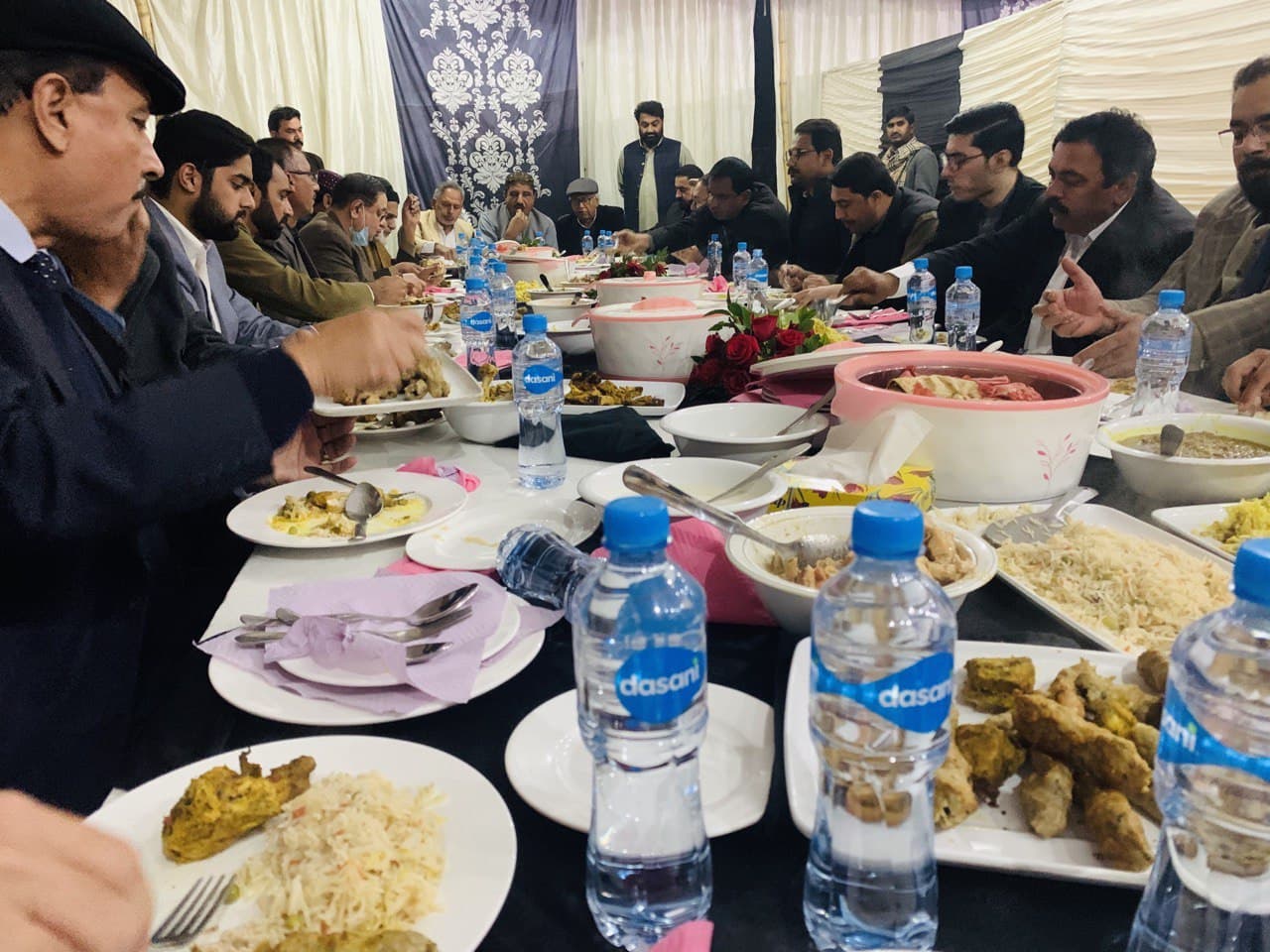 What YOU Can Do Now:Sign and share our open letter and our content far and wide Follow us on Telegram and share (link below)Form local groups to raise awareness and act positively Write to your MPWrite to your councilWrite to your GPWrite to your local / national newspaper / PHONE IN RADIOTell your friends AND CONVERSE WITH STRANGERS.Please Share and Invite Others to Our ContentYou can do this easily via the share buttons on our website.On the main pages > go to the top left of the page for a drop-down menu.On individual items > there are links in the page itself, in addition to the menu above. Please sign our open letter and sign up to our mailing listFollow us on Telegram at worlddoctorsallianceJoin us on Brand New Tube ACU2020 WebsiteYou are receiving this email because you opted in from our website. Contact us using our secure form: click here:This Was Issue #4 of World Doctors Alliance. 
You Can subscribe or unsubscribe.👉👉 9 Telegram Channels They Don't Want You to FollowThe Free Thought Project: A hub for Free Thinking conversations about the promotion of liberty and the daunting task of government accountability.➜ @TFTPofficialStormCloudsGathering: An antiwar activist since the first Iraq war, Aaron Hawkins launched the StormCloudsGathering project in 2010 in an effort to counter corporate and government propaganda and expose the dirty underbelly of U.S. foreign policy.➜ @StormCloudsGatheringG3 News: An alliance of activists, journalists, and researchers who wish to unite under the cause of free press, trustworthy information access, and integrity within independent media.➜ @g3newsThe Mind Unleashed: A news and media dissemination organization that seeks to inspire out-of-the-box thinking.➜ @TMUfeedThe Conscious Resistance: The Conscious Resistance is the idea that empowered, educated, self-aware individuals can affect powerful change within themselves and their communities.➜ @TheConsciousResistanceBehind the Headlines: Video investigations and analysis challenging the empire and upholding the first amendment.➜ @BTHeadlinePolice the Police: A platform for highlighting & documenting police brutality, misconduct & abuse of authority.➜ @PoliceThePoliceThe Grayzone: Independent news and investigative journalism and analysis on politics and empire.➜ @TheGrayzoneNewsRachel Blevins: A journalist who is passionate about pursuing truth and giving a voice to the voiceless. She strives to look beyond the false ‘left vs. right’ paradigm that is prevalent in media and politics, and to encourage the public to question existing narratives.➜ @rachblevins👉 Forward this message!Platforms that Suppress or Censor TruthAmazonAppleFaceBookGoogleMastodonQuoraRedditSnopesTwitchTwitterYouTubeVimioWikiPeadiaNYT “Don’t Go Down the Rabbit Hole”Critical thinking, as we’re taught to do it, isn’t helping in the fight against misinformation.For an academic, Michael Caulfield has an odd request: Stop overthinking what you see online.(Aka the truth doesn’t matter… Believe ONLY what you’re TOLD)YouTube is Viciously Censoring,But Here are Some Truthtellers Still on YouTube:NTVhttps://www.youtube.com/user/NTDTV The Speak Projecthttps://www.youtube.com/channel/UCsTzmojEh6B205Iz8XadBLQ Children’s Health Defensehttps://www.youtube.com/channel/UCZcW0uVZDTaEXfBS-JV-zUg It’s a good idea to subscribe to these independent sources eNewsletters (go to their actual website), so you can continue to get notices even when they are suppressed online.Rebel News (youTube) “Secret Military Documents”https://www.youtube.com/channel/UCGy6uV7yqGWDeUWTZzT3ZEg  joinlizwheeler.com……9 COVID Ruleshttps://www.youtube.com/channel/UCXdOgiTcdHCpQOyDxgwHdDg What Radical Leftists Are Like Nowhttps://www.youtube.com/channel/UCwUizOU8pPWXdXNniXypQEQ 
The Healthy American Peggy Hallhttps://www.youtube.com/c/TheHealthyAmericanPeggyHall/videos Ivor Cummins (YouTube)https://www.youtube.com/channel/UCPn4FsiQP15nudug9FDhluAWhatsHerFacehttps://www.youtube.com/channel/UCMZjeadL0c2PSix1Gr7mqKw/videos American Censorship Is So Bad That RUSSIA Warns That It’s Killing DemocracyRussia’s President Putin Warns that Censorship is Killing American Democracyhttps://www.lewrockwell.com/2021/02/paul-craig-roberts/russias-president-putin-warns-that-censorship-is-killing-american-democracy/ News Anchor Resigns Due to Censorship, Integrity PersonifiedBREAKING: Top Fox News Anchor Resignshttps://rumble.com/vecx8f-breaking-top-fox-news-anchor-resigns-her-reason-will-terrify-the-media-gate.html Kipp Jones from The Western Journal reports One of the most popular news anchors in Phoenix walked away from her job Tuesday, and she obliterated the country’s biased establishment media on the way out.Techno-Censorship: The Slippery Slope from Censoring “Disinformation” to Silencing TruthTechno-Censorshiphttps://www.activistpost.com/2021/02/techno-censorship-the-slippery-slope-from-censoring-disinformation-to-silencing-truth.html Silencing the Disinformation DozenState Attorneys General Threaten to Silence Dr. Mercolahttps://www.lewrockwell.com/2021/04/joseph-mercola/state-attorneys-general-threaten-to-silence-dr-mercola/ EU Report Accuses Russia, China of Sowing Mistrust in Western VaccinesRussian and Chinese Media are Systematically Seeking to Sow Mistrust in WesternCOVID-19 Vaccineshttps://www.theepochtimes.com/mkt_morningbrief/eu-report-accuses-russia-china-of-sowing-mistrust-in-western-vaccines_3796445.htmlBRUSSELS—Russian and Chinese media are systematically seeking to sow mistrust in WesternCOVID-19 vaccines in their latest disinformation campaigns aimed at dividing the West, a European report said on Wednesday.From December to April, the two countries’ state media outlets pushed fake news online in multiple languages sensationalizing vaccine safety concerns, making unfounded links between jabs and deaths in Europe and promoting Russian and Chinese vaccines as superior, the EU study said.Vaccine Related CensorshipSilencing Vaccine Safety Questions + State Lawmakers Move to Block Vaccine Mandates + Morehttps://childrenshealthdefense.org/defender/this-week-mary-polly-silencing-vaccine-safety-questions-lawmakers-vaccine-mandates In “This Week” with Mary Holland, Children’s Health Defense president and general counsel, and Polly Tommey, co-producer of “Vaxxed,” Mary and Polly discuss the latest COVID vaccine-related headline news, including the White House’s plan to work with social media companies to silence vaccine “misinformation” … and more.DeSantis Signs Bill to Stop Big Tech Censorship of FloridiansThe First of Its Kind in the United States—Allowing Floridians to Sue Big Tech Platforms.https://www.theepochtimes.com/mkt_morningbrief/desantis-signs-bill-to-stop-big-tech-censorship-of-floridians_3827083.htmlMIAMI—Florida Gov. Ron DeSantis has signed into law a bill—the first of its kind in the United States—allowing Floridians to sue Big Techplatforms.A number of free speech advocates, including Cuban and Venezuelan exiles, state senators, and de-platformed influencers, stood behind DeSantis as he made the announcement at Florida International University on May 24.Courts may award up to $100,000 in damages to an individual if a social media platform censors or shadowbans a user’s content, deplatforms a user, or if it hasn’t applied censorship or de-platforming standards in a consistent manner, according to the text of the bill.“We will be the first state to hold Big Tech accountable,” DeSantis said at a press conference. “They are exerting a power that really has no precedent in American history.”‘Enough Is Enough’: DeSantis Signs Bills to Confront ‘Nefarious’ Chinese Influence‘Enough Is Enough’ https://www.theepochtimes.com/mkt_breakingnews/enough-is-enough-desantis-signs-bills-to-confront-nefarious-chinese-influence_3848384.htmlFlorida Gov. Ron DeSantis signed two pieces of legislation on June 7 designed to combat the influence of communist China in the United StatesTime to Get Real About Free SpeechFreedom of Speechhttps://www.spiked-online.com/2021/02/19/its-time-to-get-real-about-freedom-of-speech/ ALEX BELFIELD ...HELP ME........ PLEASE SHAREHelp Mehttps://www.librti.com/page.php?i=item&id=50063End of Free SpeechSocial Media Organizations Have Played a Key Role in Suppressing Free Speechhttps://www.theepochtimes.com/end-of-free-speech_3968566.htmlR.I.P. Free SpeechRIPhttps://www.librti.com/page/view-photo?id=990Trump Promises to Restore Free Speech in AmericaTrumps Promise to Restore Free Speechhttps://www.theepochtimes.com/mkt_breakingnews/trump-promises-to-restore-free-speech-in-america_3886045.htmlFormer President Donald Trump warned at his second “Save America” rally on July 3 that Americans no longer have free speechMedia Reporting TruthAboveTopSecrethttp://www.abovetopsecret.com Action4Canada.com https://action4canada.com Activist Posthttps://www.activistpost.com Agent for Truth, Joseph Banisterhttps://www.agentfortruth.com/past-radioshows 2020.htmlAge of Autismhttps://www.ageofautism.com Amazing Polly Videoshttps://amazingpolly.netAmerican Free Presshttps://americanfreepress.net America Out Loudhttps://americaoutloud.com/the-mccullough-report/ America’s Frontline Doctorshttps://www.americasfrontlinedoctors.com America.winhttps://www.america.win Alliance for Natural Healthhttps://anh-usa.org/ BANNED Videohttps://banned.video BitChute Channelhttps://www.bitchute.com/channel/GwPziiQZrVT3/Each of His Videos are Linked to His Homepage Where More Detail About Material in the Video Can be Further Explored.Liberty Talk Canadahttps://www.bitchute.com/video/P4bD-sjq_sg/ Blacklisted Newshttps://blacklistednews.com Brasscheckhttps://www.brasscheck.com/video/ Mike Adams Health Ranger videoshttps://www.brighteon.com/channels/hrreportAll the News ‘They’ Don’t Want You to Seehttps://censored.news Canada Rising Uphttps://www.canadarisingup.caChildren’s Health Defensehttps://childrenshealthdefense.org/ Citizen Free Presshttps://www.citizenfreepress.com Civilian Intelligence Networkhttps://civilianintelligencenetwork.ca Collective Evolution https://www.collective-evolution.com The Corbett Reporthttps://www.corbettreport.com/James Corbett is an American living on the west coast of Japan.Cutting Through the Matrixhttp://cuttingthroughthematrix.com The Daily Wirehttps://www.dailywire.com The Daily Wirehttps://www.dailywire.com/walsh David Ickehttps://davidicke.com Depopulation Newshttps://www.depopulation.newsDollar Collapsehttps://www.dollarcollapse.com  Dolores Cahillwww.DoloresCahill.comDon’t Speak Newshttps://dontspeaknews.com Dr. Charlie Wardhttps://drcharlieward.com Dr. Sircushttps://drsircus.comDr Ruthershttps://druthers.net EDC Developer https://edcdeveloper.wordpress.com Enlightened Oneshttps://odysee.com/@enlightenedones!:1?Falun Infowww.faluninfo.tvFee Foundationhttps://fee.org Forbidden Knowledge TVhttps://forbiddenknowledgetv.net Freedom Airwaywww.FreedomAirway.comThe Freedom Cell Networkhttps://freedomcells.org From the Fieldhttps://fromthefield.tv Glen Beckhttps://www.glennbeck.com Global Research (See All Major Headlines! OMG!)https://www.globalresearch.ca Grand Theft Worldhttps://grandtheftworld.com The Great Awakeninghttps://greatawakening.win Green Med Infohttps://www.greenmedinfo.com Forward Thinking Mediahttps://happen.network Solari Reporthttps://home.solari.com Critical Knowledge About What is Going on and What to do About it.ICANhttps://www.icandecide.org https://www.iceagenow Cannot OpenGrow Your Own Food (Food Security)https://www.iceagefarmer.com Informing Americahttps://informingamericadailynews.comINFOWARShttps://www.infowars.com James Fetzerhttps://jamesfetzer.org Laissez Faire Todayhttps://laissezfairetoday.com Epoch Opinionhttps://larrytube.com/Laura-Lynnhttp://www.lauralynn.tv LewRockwell.comhttps://www.lewrockwell.com  Liberty Coalition Canadahttps://www.libertycoalitioncanada.com Liberty Networkhttps://www.libertynetwork.ca Librtihttps://www.librti.com Dr Vernon Colemanhttps://www.librti.com/page.php?i=item&id=35009 Masks Insanity, Cognitive Dissidence, Slavery… Librtihttps://www.librti.com/page.php?i=item&id=37313 LIFESITEhttps://www.lifesitenews.com Londonrealhttps://londonreal.tv Lost Horizonshttps://losthorizons.com Lynnie Wennerstromhttp://lynniewennerstrom.comMake Americas Free Againhttps://makeamericansfreeagain.com Millions Against Medical Mandates https://mamm.org  Matt Belairhttps://mattbelair.comMercolahttps://mercola.com National Pulsehttp://www.nationalpulse.comNatural Blazehttps://www.naturalblaze.com Natural Newshttps://www.naturalnews.com Naturalphilosophy.orgNeed to Knowhttps://needtoknow.news The New Agorahttps://newagora.ca News Punch  Newspunch.comGabhttps://news.gab.com Nutritruthhttps://www.nutritruth.org Odyseehttps://odysee.com/@WholeHeartedMedia:a Off Guardianhttps://off-guardian.org Out of Mindhttps://www.oom2.com Open-Source Truthhttp://www.opensourcetruth.com Pandahttps://pandata.org Paul Stramerhttp://www.paulstramer.net Planet Free Willhttps://planetfreewill.news ProTrumpNews.com https://protrumpnews.comQuestForTruthQuestioning COVIDhttps://questioningcovid.com REBELNEWShttps://www.rebelnews.com Renew Americahttp://www.renewamerica.com Restricted Republichttps://www.restrictedrepublic.com/ Right NewsRightnews.comRon Paul Institutehttp://www.ronpaulinstitute.org Rumblehttps://rumble.com/ Rumor Mill Newshttp://www.rumormillnews.com Simon Parkeshttps://www.simonparkes.org SGT Reporthttps://www.sgtreport.com The Sons of Liberty Mediahttps://sonsoflibertymedia.com The Sons of Liberty Radiohttps://sonsoflibertyradio.com Tim Truthhttps://odysee.com/@TimTruth:b?Science WokeSciencewoke.org Spikedhttps://www.spiked-online.com Stand 4 Theehttps://stand4thee.com State of the Nationhttp://stateofthenation.co/ Stop World Controlhttps://www.stopworldcontrol.com Stop the Crime http://stopthecrime.net/wp/ Stream at BrightStreamatbrightion.com Summit Newshttps://summit.news Survival Nutritionhttps://survivalnutrition.com/  That Channelhttps://thatchannel.comThe Real Legitimate USA Governmenthttps://theamericanstatesassembly.net 1779 Declaration to Regain Your Land, Assets, PrivacyThe Common Sense Showhttps://thecommonsenseshow.com/ The Epoch Timeshttps://www.theepochtimes.com The Freedom Organization https://thefreedomorg.ca TOGETHER WE CANTaking Back Our Freedom Through Life-Changing, Unifying Experiences.The Gateway Pundithttps://www.thegatewaypundit.com The Healthy Americanhttps://www.thehealthyamerican.org The Higherside Chatshttps://www.thehighersidechats.comThe Highwirehttps://thehighwire.com The Last American Vagabondhttps://www.thelastamericanvagabond.comThe Last American Vagabondhttps://www.thelastamericanvagabond.com/category/daily-wrap-up/ The New Americanhttps://thenewamerican.com The People’s Chemisthttps://thepeopleschemist.com The Price of Panichttp://www.thepriceofpanic.com The Right ScoopTherightscoop.comThe TOMWOODS Showhttps://tomwoods.com/episodes/ TomWoodsTVhttps://www.youtube.com/channel/UCsgWR55UyAiFarZYl1u1l9Q Faluninfotvhttps://tv.faluninfo.net Gab TVhttps://tv.gab.com UK COLUMN https://www.ukcolumn.org UnHerdhttps://unherd.com Unlimited Hangouthttps://unlimitedhangout.com Unshackled Mindshttps://unshackledminds.com USA Watchdoghttps://usawatchdog.com Vaccine Liberation Armyhttps://vaccineliberationarmy.com Vashivahttps://vashiva.comReal Solutions. The Science of Changehttps://vashiva.com/join/Western Standardhttps://westernstandardonline.com/ We the People Conventionhttps://wethepeopleconvention.org/articles What Really Happenedhttp://www.whatreallyhappened.com WHMhttps://www.wholeheartedmedia.ca Wiki.naturalphilosphy.orgWorld Doctors Alliancehttps://worlddoctorsalliance.com Trump-Pencewww.worldfreedomalliance.comWrench in The Gearshttps://wrenchinthegears.com Dr Shiva Livehttps://youtu.be/TbHgqZSnWtQFightTheFines.com https://www.youtube.com/watch?v=MwZOijbE4JQ&list=TLGGMTMFCmt7eoAwNDAzMjAyMQZero Hedge https://www.zerohedge.com Alternative (Freedom Loving) Social Media Platforms to Move toAndrew Torbahttps://gab.com/aCloutHub (The New Uncensored Social Media)https://www.clouthub.com/home FrankSpeech (Mike Lindel)https://www.frankspeech.com ClubHouse Apphttps://www.theguardian.com/technology/2021/feb/17/clubhouse-app-invite-what-is-it-how-to-get-audio-chat-elon-musk Stop Using Facebook. Use https://www.brighteon.com gg.locals ($7/Month for Full Access) https://gg.locals.com Join GutterTrumpbookusa.comInstead of Twitter Use Parler https://parler.com/auth/access Parler CEO: Tech Companies Coordinated Plan to Close Us Downhttps://www.newsmax.com/politics/parler-ceo-statement-tech/2021/01/10/id/1004955/The silencing of conservative speech on social media has spiraled into a “coordinated effort” by big tech to close down Parler, according to the social media platform’s CEO John Matze.“Every vendor from text message services to email providers to our lawyers all ditched us too on the same day,” Matze told “Sunday Morning Futures” with Maria Bartiromo.Matze was appearing after releasing a statement on the attempts to “destroy” his business.“This was a coordinated attack by the tech giants to kill the competition in the marketplace,” Matze’s statement read. “We were too successful too fast.“You can expect the war on competition and free speech to continue, but don’t count us out. #speakfreely.”Matze’s statement comes as Amazon is removing the platform from its webservers, which might take the conservative social media platform down for about a week.“Sunday at midnight Amazon will be shutting off all of our servers in an attempt to completely remove free speech off the Internet,” he wrote. “There is a possibility Parler will be unavailable on the Internet for up to a week as we rebuild from scratch.“We prepared for events like this by never relying on Amazon’s proprietary infrastructure and building bare metal products.”Matze called out Amazon, Google, and Apple for orchestrating the “coordinated effort.”“We will try our best to move to a new provider right now as we have many competing for our business; however, Amazon, Google, and Apple purposely did this as a coordinated effort knowing our options will be limited and knowing this would inflict the most damage right as President Trump was banned from the tech companies.”The move was “an assault on everybody,” told Fox News.“They all work together to make sure at the same time we would lose access to not only our apps, but they’re actually shutting all of our servers off tonight, off the internet,” Matze said. “They made an attempt to not only kill the app, but to actually destroy the entire company. And it’s not just these three companies. Every vendor from text message services to email providers to our lawyers all ditched us too on the same day.”Instead of Skype or WhatsApp, communicate using TelegramInstead of Facebook join gg.locals ($7/Month for Full Access)https://gg.locals.com Join GutterJoinhttps://www.librti.com Instead of YouTube use:RumbleVideotubehttps://bannedvids.com https://brandnewtube.com/ https://www.flote.app/king Sayer Ji GeenMedInfohttps://odysee.com/@sayerji:7 Our Tubehttps://ourtube.co.uk Share Whatever Flotes Your BoatFlote is a social network without big tech censorship and vague community guidelines. On Flote people can express themselves freely, build communities, and earn digital money by providing valuable content. Free Speech & Encrypted MessagingJoin the platform that respects your voice. Feel free to share your thoughts and connect with people and topics that matter. Your privacy is our priority with encrypted messaging and a pledge to never sell your personal data.Post Multimedia & LivestreamPost text, images, audio, and video. That includes livestreaming with fee-free superchats!Tip, Subscribe & Earn Bitcoin Support your favorite creators so they can continue to provide you their best content or put your profile to work to earn money with tips, superchats, and subscriptions. We never collect any platform fees, so you get every bit you've earned deposited into your Flote wallet.Coming SoonCommunity boardsGroup messagingMore currencies Marketplace & storefrontsBitCHUTEhttps://www.bitchute.com/channel/K6tBDPiVYwHO/ BitChute.com Channels (Subscribe)https://www.bitchute.com/accounts/referral/george-wiseman/George Wiseman June/ 2020https://www.bitchute.com/video/hOROPC1S9ooN/ Brand Newtubehttps://brandnewtube.com/ TelegramSubscribe to    New Earth ProjectProject VeritasThe Trump Banhttps://www.lewrockwell.com/2021/01/no_author/the-trump-ban-the-only-free-speech-zone-for-american-conservatives-is-russia/ Move from FaceBook to CloutHubMove from What’sApp to Signal and/or TelegramMeWehttps://mewe.comMINDS https://www.minds.comCODIAShttps://www.codias.comBetter Search EnginesDuckDuckGoBetter BrowsersBrave, OperaTORproject.org  Internet AlternativesThe Dangers of the Centralized Internet....And an Alternative You've Never Heard Abouthttps://www.youtube.com/watchThe New Internet Browserhttps://www.theepochtimes.com/entrepreneur-launches-new-internet-browser-to-promote-free-speech_3690159.html Parler Back Onlinehttps://www.theepochtimes.com/relaunched-parlers-free-speech-vision-more-entrenched-than-ever-before-ceo_3698527.htmlAlternative Email Providers (CTemplar, Protonmail, Tutanota, Posteo)Urgent Call to Action, Censorship is AcceleratingHello Librti Family,Sadly, earlier this afternoon we learned that YouTube demonetized Rebel News ($400,000 in annual revenue, gone) and on Mar. 9 both HuffPost Canada and HuffPost Québec were abruptly shut down just two weeks after BuzzFeed, an American firm located in New York City, acquired them. Censorship is ramping up at a very quick and alarming pace here in Canada.All freedom loving Canadians need to be on a platform that cannot be censored or shut down. That is why we built Librti! What happens when Facebook, Twitter, and YouTube fully embrace Cancel Culture? How will we find each other? Across the border, Parler was shut down and is still limited. Gab is already being dropped by financial institutions, Visa and Mastercard, making it near impossible to stay in business. Each of us are on different platforms for various reasons and it is likely that very soon, the people that you want to follow and connect with will no longer be accessible on some of those platforms.What can we do as Canadians? We need to make sure all our friends have a safe harbour to weather this storm. Librti was created by the people for the people, and so the growth of this community is the responsibility of every single one of us. Please invite just one friend or family member to join Librti.One by one, we will grow into the only safe place left in Canada where freedom is essential.In kindness and gratitude,
Your team at LibrtiLibrti317 - 1550 Dickson AveKelowna BC V1Y9Y8CANADATo stop Receiving Our Emails Click Here to UnsubscribeLook for DE-Centralized Internet OptionsSafeChatsSafe Chatshttp://safechats.com CHANNELSUnshackled Mindshttps://unshackledminds.com/patriot-streetfighter-post-election-update-57-krystal-tini-pushing-back-on-the-insanity/ The last American Vagabond Channelhttps://www.youtube.com/channel/UC_ClYrAtDNAGy5J0N-AwBNw/videos Terminated Ivor CumminsIvor Cummins Channelhttps://www.youtube.com/channel/UCPn4FsiQP15nudug9FDhluA/videosMike Adams Health Ranger videosChannelshttps://www.brighteon.com/channels/hrreportHighImpactTV VideosLots of Mask Videoshttps://www.youtube.com/c/HighImpactTV/videos End COVID Lies (Spanish with Subtitles)End COVID Lieshttps://www.bitchute.com/channel/y0X05pBhTxdS/Julia Hartley-Brewer is a Journalist (No Longer Supports Lockdown)Julia Hartley-Brewer: Why I No Longer Back Lockdownhttps://www.youtube.com/watch?v=EuUYlEesCCw YouTube ChannelsGodspeak Calvary Chapelhttps://www.youtube.com/channel/UCYiP2FPff-_TH5kcjTp4oyQ/videosSIMPLE CLUES TO KNOWING WHEN YOU ARE IN YOUR MIND1 - Basic Assumptions
2 - Desire & Expectations
3 - Projecting
4 - Rationalizations
5 - Negative Identifications
6 - Judgments
7 - Self-ImagesSocial media and big tech had pulled the trigger on their plan for a global technocracy using technology to control the people. It started with censorship, shadow banning and deleted of accounts. Now they are deleted entire platforms.The last remaining free platforms are Telegram and Signal.You can now follow me on telegram and Gab. I just found out about Gab because they use their own servers. They should be able to survive the purge.Telegramhttps://gab.com/mattbelairFull and Uncensored Podcast EpisodesDo you want the red pill? Here, is a list of documentaries that will help give you an overview on what is happening on our planet. The Bad News Is That the Information Is a Little Disheartening and Some of It Is Unbelievably Evil.https://beforeitsnews.com/alternative/2021/02/%F0%9F%9A-red-pill-only-watch-if-u-wish-to-be-unplugged-from-satan%A8s-matrix-3742639.html The good news is that many spiritual texts have spoken about this time in history. All that is required is that we opt out of that system and work as one humanity to create the solutions.We Can Do This! List of Recommended Documentaries:My YouTube Playlist Since March (Half Deleted)Plandemic 2Planet LockdownRockefeller MedicineGerm Theory Vs Terrain Theory: The New State ReligionBill GatesGlobal Health Care Rackethttps://www.outofshadows.org/Fall of the CabalCentury of Self (Psychological Manipulation)Zeitgeist AddendumWar Castles (Great Overview of How Our Legal System Is Setup and How It Enslaves Us)Dr. John Coleman - Population Control Through VaccinationEx-CIA Bill Cooper on Plan for Totalitarian GovernmentEx-KGB on Ideological Subversion of USAHistory of Medicine and Natural CuresThis is just the tip of the iceberg. Do your own research. Remember that once we understand the systems that oppress us, we can focus on the solutions and work together for something that is co-operative, regenerative and works for all of us!Here is a list of channels and resources who have integrity. I'd recommend following them and getting on their mailing list.These people will help you find the info you need.David MartinNew Earth Projecthttps://t.me/newearthprojSolutions for Humanityhttps://t.me/sol4hSayer Ji, GreenMedInfo, Regenerate Projecthttps://t.me/sayeregengmiWorld Doctors Alliance https://t.me/worlddoctorsallianceDr Edith Ubuntu Chanhttps://t.me/DrEdithUbuntuAlfa Vedichttps://t.me/alfavedicnewsDavid Avocado Wolfehttps://t.me/davidavocadowolfeWellness Forcehttps://wellnessforce.com/AWAKEN With JPhttps://awakenwithjp.com/THEHIGHWIREhttps://thehighwire.com/New Earth Projecthttps://www.youtube.com/user/NewEarthNationChristine Northrup M.D.https://www.drnorthrup.com/Dolores Cahill PhDhttps://dolorescahill.com/Computing ForeverAmazing PollyCorbett ReportKelly BroganThe MedicalRebel.comDrNorthrup.comThe ACT 1986 Movie with Andy WakefieldCareygillam.comA Whole New Level of ScaryThere are many others, but this core group will lead you to other people of integrity. Let me know if you have any questions!Finally, I'm so excited to announced that I've started a group called ATOMIC ALCHEMY.After contemplating how to help most in 2021 knowing what I know I will continue the podcast and focus on creating an empowering group of people who I will coach, and we will co-create and navigate 2021 together!If you’re interested in joining just DM me and I'll give you the details.No more half measures. We got this! Big love and appreciation! ❤️Forward this message to anyone who may need it!OUTRAGEOUS TYRANNY: UK FORCES ALL MEDICAL PROFESSIONALS TO SUBMIT TO EXPERIMENTAL INJECTIONSOUTRAGEOUS TYRANNY: UK FORCES ALL MEDICAL PROFESSIONALS TO SUBMIT TO EXPERIMENTAL INJECTIONShttps://www.bitchute.com/video/1BI5xPsDShpw/THE SEQUEL TO THE FALL OF THE CABAL - PART 9New Breed of Chickenshttps://www.bitchute.com/video/w5LyFUznobQy/THE SEQUEL TO THE FALL OF THE CABAL - PART 13American Zionist Billionaires Far Richer During Covid Crisishttps://www.bitchute.com/video/31qrOZvwqCJA/THE SEQUEL TO THE FALL OF THE CABAL - PART 18The Biggest Medical Scam of All Timeshttps://www.bitchute.com/video/IjgzKGI0CcAp/The New Spin is Job Creation in RoboticSo, This Is How the Next Step is Looking for the Cabal! The New Spin is Job Creation in Robotic! Wow!https://www.youtube.com/watch?v=rpbWm_BTNzU&list=TLGGJTslHRsIxHUxNjAzMjAyMQDumping Your Android or iPhoneWhy You Should Dump Your Apple and Google Phone - Top 5 Reasons!https://www.youtube.com/watch?v=3RXs1e7FcJg L5 CoursesEconomics for Beginnershttps://mises.org/economics-beginners L5 FAQWILL WE GET OUT OF THIS?Yes. And all those who contributed to the deaths and the plan will eventually fall, and they will pay for what they did… But only when the people (children of God) have had enough and stand up for their God Given freedom and rights.MUST I BE AFRAID?No. Fear diminishes your immune system and makes you mentally controllable.  It’s appropriate to be CONCERNED and to do your best to control fear.WHAT SHOULD I DO?1. You inform yourself of what the ACTUAL facts are, so you can make informed decisions.  2. Do what you can hygienically to mitigate fear and increase your own immune system efficacy.3. If you get sick, apply appropriate treatments to mitigate the symptoms until your body gets the virus under control.IS THIS A WAR?Yes! And we will be victorious! We need to stay together and wake other people up, sharing true information to dispel miss-information."Forced to wear a mask, but not to shut up."L5 Quotes"I will love the light for it shows me the way, yet I will endure the darkness because it shows me the stars."~ OG MANDINO"Accept the things to which fate binds you and love the people with whom fate brings you together but do so with all your heart."~ MARCUS AURELIUS"Hardships often prepare ordinary people for an extraordinary destiny." ~ C.S. LEWIS“The ultimate measure of a man is not where he stands in moments of comfort and convenience, but where he stands at times of challenge and controversy.”~ DR. MARTIN LUTHER KING JR“Freedom has its life in the hearts, the actions, the spirit of men and so it must be daily earned and refreshed - else like a flower cut from its life-giving roots, it will wither and die.”~ DWIGHT D. EISENHOWER“If you want to fly, you have to give up everything that weighs you down.”~ TONI MORRISONPower Never Concedes PowerIt never did and it never will. Find out just what any people will quietly submit to, and you have the exact measure of the injustice and wrong which will be imposed on them, and these will continue till they have been resisted with either words or blows, or with both. The limits of tyrants are prescribed by the endurance of those whom they suppress.”~ Frederick DouglassIf you are thinking David Icke is a “Don Quixote”, then perhaps remember Winston Churchill 
“If you will not fight for right when you can easily win without bloodshed; if you will not fight when your victory is sure and not too costly; you may come to the moment when you will have to fight with all the odds against you and only a precarious chance of survival. There may even be a worse case. You may have to fight when there is no hope of victory, because it is better to perish than to live as slaves.”“If most of us are ashamed of shabby clothes and shoddy furniture, let us be more ashamed of shabby ideas and shoddy philosophies.” 
~ ALBERT EINSTEIN“There are two ways of spreading light: to be the candle or the mirror that reflects it.” 
~ EDITH WHARTON“Some of us think holding on makes us strong, but sometimes it is letting go.” 
~ HERMANN HESSE “If you are neutral in situations of injustice, you have chosen the side of the oppressor.”
~ Desmond Tutu“Always make a total effort, even when the odds are against you.” 
~ ARNOLD PALMERNo matter how far you've gone down the wrong path - turn back.~ Old (American) Indian Proverb “It is not the function of the government to stop the citizen from falling into error; it is the function of the citizen to keep the government from falling into error.”~Justice Robert Jackson, judge at the Nuremberg trialsTop 20 Quotes on Governmenthttps://www.trueactivist.com/top-20-quotes-on-government/Brainy Quotes
https://www.brainyquote.com/quotes/robert_jackson_200896“It Is Not the Function of Our Government to Keep the Citizen from Falling into Error”https://jrbenjamin.com/2014/03/26/it-is-not-the-function-of-our-government-to-keep-the-citizen-from-falling-into-error/Only those who will risk going too far can possibly find out how far one can go.  ~ T.S. ElliotYou never change things by fighting the existing reality. To change something, build a new model that makes the existing model obsolete.~ Buckminster Fuller“I predict future happiness for Americans, if they can prevent the government from wasting the labors of the people under the pretense of taking care of them.” ~ THOMAS JEFFERSON“Power concedes nothing without a demand”."We delight in the beauty of the butterfly, but rarely admit the changes it has gone through to achieve that beauty."  ~ MAYA ANGELOU“Sir, my concern is not whether God is on our side; my greatest concern is to be on God's side, for God is always right.”  ~ABRAHAM LINCOLN"Thanks, are the highest form of thought, and gratitude is happiness doubled by wonder."  ~ G.K. CHESTERTON"Nothing in this world can take the place of persistence. Talent will not: nothing is more common than unsuccessful men with talent. Genius will not; unrewarded genius is almost a proverb. Education will not: the world is full of educated derelicts. Persistence and determination alone are omnipotent."  ~ CALVIN COOLIDGE"If you cannot do great things, do small things in a great way."  ~ NAPOLEAN HILL"Inaction breeds doubt and fear. Action breeds confidence and courage. If you want to conquer fear, do not sit home and think about it. Go out and get busy."  ~ DALE CARNEGIE"The world will not be destroyed by those who do evil, but by those who look at them without doing anything". ~ Albert EinsteinRoad to Serfdom (Slavery)“To totalitarians truth is as the cross is to the devil.”  Totalitarians “force their victims to give up that which is true and accept that which is false.” As F.A. Hayek wrote in the Road to Serfdom, in totalitarian societies “truth” is not discovered by research, education, discussion and debate, and the scientific method, but is merely announced by the authorities.IS NOW the time for all good men to come to the aid of their country? 
Or should it be, NOW IS the time for all good men to come to the aid of their country!40 Years from Slavery to Patriotshttps://www.lewrockwell.com/2021/02/allan-stevo/the-cleansing-of-the-american-people/ “In short, we do not need good laws to restrain bad men. We need good men to restrain bad laws.” ~G.K. Chesterton (1874-1936)“What you do has greater impact than what you say.” ~ STEPHEN COVEYA sane person to an insane society must appear insane.
~Kurt Vonnegut, Welcome to the Monkey HouseIn individuals, insanity is rare; but in groups, parties, nations and epochs, it is the rule.
~Friedrich Nietzsche"Start by doing what's necessary; then do what's possible; and suddenly you are doing the impossible."~ SAINT FRANCIS OF ASSISI“The world will ask you who you are, and if you do not know, the world will tell you.”~ CARL JUNG"Money is an abstract human happiness, so who is no longer able to appreciate the true human happiness, is completely dedicated to it."~Arthur Schopenhauer“Morality is doing what is right regardless of what you are told. Obedience is doing what is told regardless of what is right.”~H.L. Mencken"Humankind cannot bear very much reality."~T.S. EliotNothing is more desirable than to be released from an affliction, but nothing is more frightening than to be divested of a crutch. ~James Baldwin"Belief in a God is a crutch" ~J.I.“Only those who do not wish to see can be deceived.”~Dianna Hardy, Saving Eve"When one refuses to see reality that one must instead look to fantasy,
and believe that instead. Knowing is no more than believing in the manchild" ~J.I."Truth no longer has to be hidden as people now hide themselves from truth."“The simple step of a courageous individual is not to take part in the lie.~Aleksandr I. Solzhenitsyn"One word of truth outweighs the world.”~Aleksandr I. Solzhenitsyn“One man who stopped lying could bring down a tyranny.”~Aleksandr Solzhenitsyn, The Gulag Archipelago 1918–1956"It is not because the truth is too difficult to see that we make mistakes.
It may even lie on the surface; but we make mistakes because the easiest and most comfortable course for us is to seek insight where it accords with our emotions — especially selfish ones." -"Peace and Violence" (1973) ~Aleksandr Solzhenitsyn"Wishing no harm to enemies is wishing harm to ourselves and our children" ~J.I."The only solution for bad and violent people are good people that are more skilled in violence"~Japanese Samuri Code Bushido"A people cannot know Love unless they are willing to kill those who destroy it." ~J.I."When you believe lies, you become your enemies ally." ~J.I."The goal of life is not to join the majority but to escape the ranks of the insane."~Roman Emperor Marcus Aurelius"Timid men prefer the calm of despotism to the tempestous sea of Liberty." ~Thomas Jefferson"Man matures when he stops believing that politics solves his problems."~Nicolas Gomez DavilaPolitics is downstream of culture."He who dares not offend cannot be honest." ~Thomas Paine:The condition upon which God hath given liberty to man is eternal vigilance, which condition if he break, servitude is at once the consequence of his crime, and the punishment of his guilt.~John Philpot Curran (1750--1817), Irish lawyer and politician. -Speech, July 10, 1790, Dublin."The hardest thing to explain is the glaringly evident which everybody has decided not to see." ~Ayn rand"Imagine if you will a group of people so disgusting, they have to make laws making it illegal to despise them." ~Author Unknown“No man survives when freedom fails, the best men rot in filthy jails, and those who cry ‘appease, appease’ Are hanged by those they tried to please.” ~Hiram Mann“The love of liberty is the love of others; the love of power is the love of ourselves.”~William Hazlitt (1778-1830)"You can also commit injustice by doing nothing." ~Marcus Aurelius"Never tell the truth to people who are not worthy of it." ~Mark Twain"If money is your hope for independence, you will never, have it. The only real security that a man will have in this world is a reserve of knowledge, experience, and ability."~Henry Ford"The chains men bear they forged themselves. Strike off their chains and they will weep for their lost security."~John Passmore"Men are born ignorant, not stupid. They are made stupid by education."~Bertrand Russell"The greatest power of the mass media is the power to ignore. The worst thing about this power is that you may not even know you're using it."~Sam Smith"I cannot undertake to lay my finger on that article of the Constitution which granted a right to Congress of expending, on objects of benevolence, the money of their constituents."~James Madison"There is nothing wrong with believing in a God. There is everything wrong in believing in a religion."~Anon"I do not believe in the creed professed by the Jewish church, by the Roman church, by the Greek church, by the Turkish church, by the Protestant church, nor by any church that I know of. My own mind is my own church. All national institutions of churches ... appear to me no other than human inventions, set up to terrify and enslave mankind, and monopolize power and profit."~Thomas Paine"If you are thinking 1 year ahead, plant seeds If you are thinking 10 years ahead, plant a tree If you are thinking 100 years ahead, educate the people."~Chinese Emperor Kuan Tsu, 5th centuring BC"Love is not gazing into each other’s eyes but gazing together at a better world" ~Kahlil Gibran“Always drink upstream from the herd.” This is sound advice for thinking too."Ignorance more frequently begets confidence than does knowledge"~Charles Darwin 1871"Liberty means responsibility. That is why most men dread it." ~George Bernard Shaw"Belief is insurance for not knowing" ~G.M."If we all worked on the assumption that what is accepted as true is really true there would be little hope of advance." ~Orville Wright"The only reason to not know the truth is voluntary choice." ~J.I.“They tried to bury us; they did not know we were seeds.”~Dinos Christian Poulos“The farmer was and remains the stumbling block to socialist experiments everywhere. Since he raises his own food and tends to live in his own house, he is less “controllable” than say, the urban dweller.” ~Erik von Kuehnelt-Leddihn, Leftism Revisited: from de Sade and Marx to Hitler and Pol Pot"Skepticism, not cleanliness, is next to godliness. Skepticism is the father of freedom. It is like the pry that holds open the door for truth to slip in."~Gerry Spence, Seven Simple Steps to Personal Freedom: An Owner's Manual for Life"It dosen't matter if justice is on your side. You have to depict your position as just." ~Benjamin Netanyahu"Football, beer, and above all gambling filled up the horizons of their minds. To keep them in control was not difficult." ~George Orwell“The greatest charity one can do to another is to lead him to the truth.”~St. Thomas AquinasWrongs require restitution. Not forgiveness.“The first and fiercest punishment ought to fall first on the traitor, second on the enemy. If I had but one bullet and I were faced by both an enemy and a traitor, I would let the traitor have it.”~Cornelius Zelea Cordeaux"In monarchy the crime of treason may admit of being pardoned or lightly punished, but the man who dares rebel against the laws of republic ought to suffer death."~Samuel Adams"It has always seemed absurd to suppose that a god would choose for his companions, during all eternity, the dear souls
whose highest and only ambition is to obey."~Robert G. Ingersoll, Individuality From 'The Gods and Other Lectures'"Be kind to crazy people. They are not here as their souls are with God".~Arab Aphorism"Love is not affectionate feeling, but a steady wish for the loved person's ultimate good as far as it can be obtained."~C. S. LewisEverything you add to the truth subtracts from the truth. ~Aleksandr Solzhenitsyn“God is not a God of the emotions but the God of truth.”~Dietrich Bonhoeffer"We institute governments to protect us from what only governments machinate""Whoever prefers life to death, happiness to suffering, well-being to misery must defend without compromise private ownership in the means of production."~Ludwig von Mises"Whoever wants peace among nations must seek to limit the state and its influence most strictly."~Ludwig von Mises "Ignorance has all the answers."‘Stupidity is a more dangerous enemy of the good than malice. One may protest against evil; it can be exposed and, if need be, prevented by use of force. Evil always carries within itself the germ of its own subversion in that it leaves behind in human beings at least a sense of unease. Against stupidity we are defenseless. Neither protests nor the use of force accomplishes anything here; reasons fall on deaf ears; facts that contradict one’s prejudgment simply need not be believed- in such moments the stupid person even becomes critical – and when facts are irrefutable, they are just pushed aside as inconsequential, as incidental.  In all this the stupid person, in contrast to the malicious one, is utterly self-satisfied and, being easily irritated, becomes dangerous by going on the attack. For that reason, greater caution is called for than with a malicious one. Never again will we try to persuade the stupid person with reasons, for it is senseless and dangerous.~Dietrich Bonhoeffer, from ‘After Ten Years’ in Letters and Papers from PrisonReligious Groundshttps://religiousgrounds.wordpress.com/2016/05/11/bonhoeffer-on-stupidity-entire-quote/Silence in the face of evil is itself evil; God will not hold us guiltless. Not to speak is to speak. Not to act is to act.~Dietrich Bonhoeffer"Scientific societies are as yet in their infancy. . .. It is to be expected that advances in physiology and psychology will give governments much more control over individual mentality than they now have even in totalitarian countries. Fitche laid it down that education should aim at destroying free will, so that, after pupils have left school, they shall be incapable, throughout the rest of their lives, of thinking or acting otherwise than as their schoolmasters would have wished. . ..  Diet, injections, and injunctions will combine, from a very early age, to produce the sort of character and the sort of beliefs that the authorities consider desirable, and any serious criticism of the powers that be will become psychologically impossible. . ..”~Bertrand Russell,1953"Education in a scientific society may, I think, be best conceived after the analogy of the education provided by the Jesuits. The Jesuits provided one sort of education for the boys who were to become ordinary men of the world, and another for those who were to become members of the Society of Jesus. In like manner, the scientific rulers will provide one kind of education for ordinary men and women, and another for those who are to become holders of scientific power. Ordinary men and women will be expected to be docile, industrious, punctual, thoughtless, and contented. Of these qualities probably contentment will be considered the most important. In order to produce it, all the research of psychoanalysis, behaviourism, and biochemistry will be brought into play." Read the book online here...[part 3, XIV, Education in a Scientific Society p.251]"Education should aim at destroying free will so that after pupils are thus schooled, they will be incapable throughout the rest of their lives of thinking or acting otherwise than as their school masters would have wished ...The social psychologist of the future will have a number of classes of school children on whom they will try different methods of producing an unshakable conviction that snow is black. When the technique has been perfected, every government that has been in charge of education for more than one generation will be able to control its subjects securely without the need of armies or policemen."~Bertrand Russell quoting Johann Gottlieb Fichte, the head of philosophy & psychology who influenced Hegel and others-Prussian University in Berlin, 1810You cannot reason a person out of a position he did not reason himself into in the first place. ~Jonathan SwiftIf you can make people believe absurdities, you can make them commit atrocities. ~Voltaire"It is no measure of health to be well adjusted to a profoundly sick society" ~Jiddu KrishnamurtiLet the jews, who claim to be the chosen race, prove their title by choosing the way of non-violence for vindicating their position
on Earth. ~Mahatma Gandhi"There is nothing that the international Jew fears so much as the truth, or any hint of the truth about himself or his plans."~Henry Ford"If my sons did not want wars there would be none". ~Gutle Schnaper Rothschild wife of Mayer Amschel Rothschild on her deathbed,1849."Give me control of a nation’s currency and I care not who makes its laws". ~Mayer Amschel RothschildIsrael Cohen 1912 “We must realize that our party’s most powerful weapon is racial tension. By propounding into the consciousness of the dark races, that for centuries they have been oppressed by Whites, we can mold them to the program of the Communist Party. In America, we will aim for subtle victory. While inflaming the Negro minority against the Whites, we will endeavor to instill in the Whites, a guilt complex for their exploitation of the Negros. We will aid the Negroes to rise in prominence in every walk of life, in the professions, and in the world of sports and entertainment. With this prestige, the Negro will be able to inter-marry with the Whites and begin a process which will deliver America to our cause.”Author – Israel Cohen (Zionist — Communist — Internationalist) “A Racial Program for the Twentieth Century”> Published in 1912, On June 17, 1957, Vol. 103 p. 8559, the above passage was read into the United States Congressional<Record by Rep. Thomas G. Abernathy https://www.archive.org/stream/congressionalrec103dunit#page/n25/mode/2up” The Jewish people as a whole will become its own Messiah.  It will attain world dominion by the dissolution of other races, by the abolition of frontiers, the annihilation of monarchy and by the establishment of a world republic in which the Jews will everywhere exercise the privilege of citizenship. In this New World Order the children of Israel will furnish all the leaders without encountering opposition. The Governments of the different peoples forming the world republic will fall without difficulty into the hands of the Jews. It will then be possible for the Jewish rulers to abolish private property and everywhere to make use of the resources of the state. Thus, will the promise of the Talmud be fulfilled, in which is said that when the Messianic time is come, the Jews will have all the property of the whole world in their hands.”~Baruch Levy, 1879.“Rand, Huxley, Orwell, and Bradbury foresaw much of today’s dystopian world: its spiritual and moral emptiness, its culture of consumerism, its flat-souled Last Manishness, its debasement of language, its doublethink, its illiteracy, and its bovine tolerance of authoritarian indignities. But they did not foresee the most serious and catastrophic of today’s problems: the eminent destruction of whites, and western culture. None of them thought to deal with race at all. Why is this? Probably for the simple reason that it never occurred to any of them that whites might take slave morality so far as to actually will their own destruction. As always, the truth is stranger than fiction.”~Jeff Costello“You must understand. The leading Bolsheviks who took over Russia were not Russians. They hated Russians. They hated Christians. Driven by ethnic hatred they tortured and slaughtered millions of Russians without a shred of human remorse. The October Revolution was not what you call in America the “Russian Revolution.” It was an invasion and conquest over the Russian people. More of my countrymen suffered horrific crimes at their bloodstained hands than any people or nation ever suffered in the entirety of human history. It cannot be understated. Bolshevism was the greatest human slaughter of all time. The fact that most of the world
is ignorant of this reality is proof that the global media itself is in the hands of the perpetrators.”~Aleksandr Solzhenitsyn (1918-2008), Nobel-Prize-winning novelist, historian and critic of Communist totalitarianism"The bolshevik Revolution in russia was the work of Jewish planning and Jewish dissatisfaction. Our Plan is to have a new world Order. What worked so wonderfully in Russia, is going to become Reality for the whole world." ~The American Hebrew Magazine, 10, Sept. 1920"Zionism is jewish nationalism. Communism is jewish internationalism." ~E. Michael Jones"Israel won the war [WW I]; we made it; we thrived on it; we profited from it. It was our supreme revenge on Christianity."~The Jewish Ambassador from Austria to London, Count Mensdorf, 1918"Full Responsibility for the First World War, lies squarely on the shoulders of the International Jewish Bankers. They are responsible for Millions of dead and dying."~US. Congressional Record 67th Congress, 4. Sitting, Senate Document nr. 346"World War II was a Jewish plot to make way for the foundation of the Jewish State in Palestine." ~Joseph Burg"Even if we Jews are not bodily with you in the trenches, we are nevertheless morally with you. THIS IS OUR WAR, (WW 2), AND YOU ARE FIGHTING IT FOR US."~Les Nouvelles Litteraires, February 10, 1940."If my sons did not want wars there would be none". ~Gutle Schnaper Rothschild wife of Mayer Amschel Rothschild on her deathbed 1849‘Thanks to the terrible power of our International Banks, we have forced the Christians into wars without number. Wars have a special value for Jews, since Christians massacre each other and make more room for us Jews. Wars are the Jews' Harvest: The Jew banks grow fat on Christian wars. Over 100-million Christians have been swept off the face of the earth by wars, and the end is not yet.’ (Rabbi Reichorn, speaking at the funeral of Grand Rabbi Simeon Ben-Iudah, 1869, Henry Ford also noted that: 'It was a Jew who said, 'Wars are the Jews' harvest'; but no harvest is so rich as civil wars.'"We shall drive the Christians into war by exploiting their national vanity and stupidity. They will then massacre each other, thus giving room for
our own people." ~Rabbi Reichorn, in Le Contemporain, July 1st, 1880"When humans yield up the privilege of thinking, the last shadow of liberty quits the horizon". ~Thomas Paine."Mankind has been manipulated to become “unconscious” through the use of programming by media and politics. ~Vladimir Putin"Every man takes the limits of his own field of vision for the limits of the world." ~Arthur Schopenhauer“It ain't what you don't know that gets you into trouble. It's what you know for sure that just ain't so.”~Mark Twain"The aide said that guys like me were ‘in what we call the reality-based community,' which he defined as people who ‘believe that solutions emerge from your judicious study of discernible reality.' I nodded and murmured something about enlightenment principles and empiricism. He cut me off. ‘That's not the way the world really works anymore,' he continued. ‘We're an empire now, and when we act, we create our own reality. And while you're studying that reality— judiciously, as you will—we'll act again, creating other new realities, which you can study too, and that's how things will sort out. We're history's actors... and you, all of you, will be left to just study what we do.'" ~Ron Suskind interviewing Karl Rove“Where men are forbidden to honour a king they honour millionaires, athletes, or film-stars instead: even famous prostitutes or gangsters. For spiritual nature, like bodily nature, will be served; deny it food and it will gobble poison.” – ~C.S. Lewis"If the people knew what we had done, they would chase us down the street and lynch us." ~George H.W. Bush to journalist Sarah McClendon"Shake off all the fears of servile prejudices, under which weak minds are servilely crouched. Fix reason firmly in her seat, and call on her tribunal for every fact, every opinion. Question with boldness even the existence of a God; because, if there be one, he must more approve of the homage of reason than that of blindfolded fear." ~Thomas JeffersonWhen men used to live long ago under only the Natural Law: "No one paid any special attention to worthy men, nor did they single out the man of ability. Rulers were simply the highest branches on the tree, and the people were like deer in the woods. They were honest and righteous without realizing that they were “doing their duty.” They loved each
other and did not know that this was “love of neighbor.” They deceived no one yet they did not know that they were “men to be trusted.” They were reliable and did not know that this was “good faith.” They lived freely together giving and taking and did not know that they were generous. For this reason, their deeds have not been narrated.
They made no history. " — ~Chuang Tzu“Live your life that the fear of death can never enter your heart. Trouble no one about his religion. Respect others in their views and demand that they respect yours. Love your life, perfect your life, beautify all things in your life. Seek to make your life long and of service to your people. Prepare a noble death song for the day when you go over the great divide. Always give a word or sign of salute when meeting or passing a friend, or even a stranger, if in a lonely place. Show respect to all people but grovel to none. When you rise in the morning, give thanks for the light, for your life, for your strength. Give thanks for your food and for the joy of living. If you see no reason to give thanks, the fault lies in yourself.
Abuse no one and no thing, for abuse turns the wise ones to fools and robs the spirit of its vision. When your time comes to die, be not like those whose hearts are filled with fear of death, so that when their time comes, they weep and pray for a little more time to live their lives over again in a different way. Sing your death song and die like a hero going home.”~Tecumseh -(1768-1813) Shawnee Chief“You can resolve to live your life with integrity. Let your credo be this: Let the lie come into the world, let it even triumph. But not through me.”~Aleksandr SolzhenitsynBelief is the enemy of knowing. Religion is the worst insult to reality.Above all we should not forget that government is an evil, a usurpation upon the private judgement and individual conscience of mankind.~William Godwin"I think our governments will remain virtuous for many centuries; as long as they are chiefly agricultural; and this will be as long as there shall be vacant lands in any part of America. When they get piled upon one another in large cities, as in Europe, they will become corrupt as in Europe." ~Thomas JeffersonWe must have truth because without truth it is impossible to improve.~Judge Ferdinando ImposimatoThe lies the government and media tell are amplifications of the lies we tell ourselves. To stop being conned, stop conning yourself.~James WolcottWe can all be conned but at what point do we realize that we're being conned and to what point do we allow ourselves to be conned?~Guy Ritchie quotes"Every con depends on the mark wanting to believe the con is true. Belief is a self-generated mental illness used by those to pathetic to handle reality." ~SlinkyThe most difficult subjects can be explained to the most slow-witted man if he has not formed any idea of them already; but the simplest thing cannot be made clear to the most intelligent man if he is firmly persuaded that he knows already, without a shadow of doubt, what is laid before him. ~Leo Tolstoy“Between stimulus and response, there is a space. In that space is our power to choose our response. In our response lies our growth and our freedom.”~Viktor E. FranklHe who does not punish evil, commands it to be done. ~Leonardo da VinciFrom all these indignities, such as the very beasts of the field would not endure, you can deliver yourselves if you try, not by taking action, but merely by willing to be free. Resolve to serve no more, and you are at
once freed. I do not ask that you place hands upon the tyrant to topple him over, but simply that you support him no longer; then you will behold him, like a great Colossus whose pedestal has been pulled away, fall of
his own weight and break in pieces. ~ÉTIENNE DE LA BOÉTIE"He who joyfully marches in rank and file has already earned my contempt. He has been given a large brain by mistake, since for him the
spinal cord would suffice." ~Albert EinsteinIf you set a high value on liberty, you must set a low value on everything else"The struggle of people against power is the struggle of memory against forgetting."~Milan Kundera"Remember: Evil exists because good men don't kill the government officials committing it." ~Kurt Hofmann.If you don't know history, then you don't know anything. You are a leaf that doesn't know it is part of a tree. ~Michael CrichtonThe ultimate ignorance is the rejection of something you know nothing about and refuse to investigate. ~Dr. Wayne Dyer“True ignorance is not the absence of knowledge, but the refusal to acquire it.”~Karl Popper"A coward is incapable of exhibiting love; it is the prerogative of the brave." ~Mohandas GandhiThose who are able to see beyond the shadows and lies of their culture will never be understood, let alone believed, by the masses. ~PlatoTolerance is the last virtue of a depraved society. When you have an immoral society that has blatantly, proudly, violated all of the commandments of God, there is one last virtue they insist upon: tolerance for their immorality. ~D James KennedyThe False Self"Let anything that happens to you happen and just sit there and watch it. Don't interfere with it. Don't do anything about it. Don't try to correct it. Don't try to ease the pain, the tension, the anxiety. Just sit there and take it. Let the outer situation do anything it wants to you until you see that it is not doing it at all but that you are.That's why you have to remain right where you are until you see that you are doing it, not that man, not that woman, not that society - I am doing it all by myself. I am attributing power out there because I am falsely attributing power to my negative self, which doesn't exist."
 ~ Vernon Howard“The more one meditates upon good thoughts, the better will be one's world and the world at large.”~ CONFUCIUS“I think that everybody needs four things in life. Everybody needs something to do regardless of age. Everybody needs someone to love. Everybody needs something to hope for, and, of course, everybody needs someone to believe in.”~ LOU HOLTZ“So many of our dreams at first seem impossible. Then they seem improbable. And then, when we summon the will, they soon become inevitable.”~ CHRISTOPHER REEVEOnly those who will risk going too far can possibly find out how far one can go.  ~ T.S. ElliotYou never change things by fighting the existing reality. To change something, build a new model that makes the existing model obsolete.~ Buckminster Fuller“Difficult times create strong men strong men create easy times.  Easy times create weak men, weak men create difficult times. " “Many will not understand, but warriors must be raised, not parasites ... ""Keep your thoughts positive because your thoughts become your words. Keep your words positive because your words become your behavior. Keep your behavior positive because your behavior becomes your habits. Keep your habits positive because your habits become your values. Keep your values positive because your values become your destiny."~ Mahatma Gandhi“Most of the important things in the world have been accomplished by people who have kept on trying when there seemed to be no hope at all.” ~ DALE CARNEGIEAs Thomas Sowell has rightly stated, "It is hard to imagine a more stupid or more dangerous way of making decisions than by putting those decisions in the hands of people who pay no price for being wrong.""Money is an abstract human happiness, so who is no longer able to appreciate the true human happiness, is completely dedicated to it." ~ Arthur Schopenhauer“Morality is doing what is right regardless of what you are told, Obedience is doing what is told regardless of what is right.”~ H.L. Mencken"Humankind cannot bear very much reality"~T.S. EliotNothing is more desirable than to be released from an affliction, but nothing is more frightening than to be divested of a crutch.~James Baldwin"Belief in a God is a crutch" ~J.I.“Only those who do not wish to see can be deceived.”     ~Dianna Hardy, Saving Eve"When one refuses to see reality that one must instead look to fantasy and believe that instead. Knowing is no more than believing in the manchild" ~J.I."Truth no longer has to be hidden as people now hide themselves from truth."“The simple step of a courageous individual is not to take part in the lie.~Aleksandr I. Solzhenitsyn"One word of truth outweighs the world.”~Aleksandr I. Solzhenitsyn“One man who stopped lying could bring down a tyranny.”~Aleksandr Solzhenitsyn,The Gulag Archipelago 1918–1956"It is not because the truth is too difficult to see that we make mistakes. It may even lie on the surface; but we make mistakes because the easiest and most comfortable course for us is to seek insight where it accords with our emotions— especially selfish ones.""Peace and Violence" (1973) by ~Aleksandr Solzhenitsyn"Wishing no harm to enemies is wishing harm to ourselves and our children" ~J.I."The only solution for bad and violent people are good people that are more skilled in violence"~Japanese Samuri Code Bushido"A people cannot know Love unless they are willing to kill those who destroy it." ~J.I."When you believe lies, you become your enemies ally." ~J.I."The goal of life is not to join the majority but to escape the ranks of the insane."~Roman Emperor Marcus Aurelius"Timid men prefer the calm of despotism to the tempestuous sea of Liberty." ~Thomas Jefferson"Man matures when he stops believing that politics solves his problems." ~Nicolas Gomez DavilaPolitics is downstream of culture."He who dares not offend cannot be honest." ~Thomas Paine:The condition upon which God hath given liberty to man is eternal vigilance, which condition if he break, servitude is at once the consequence of his crime, and the punishment of his guilt.~John Philpot Curran (1750--1817), Irish lawyer and politician.Speech, July 10, 1790, Dublin."The hardest thing to explain is the glaringly evident which everybody has decided not to see." ~Ayn rand"Imagine if you will a group of people so disgusting, they have to make laws making it illegal to despise them." ~Author Unknown“No man survives when freedom fails, the best men rot in filthy jails and those who cry ‘appease, appease’ Are hanged by those they tried to please.”~Hiram Mann“The love of liberty is the love of others; the love of power is the love of ourselves.”~William Hazlitt (1778-1830)"You can also commit injustice by doing nothing." ~Marcus Aurelius"Never tell the truth to people who are not worthy of it." ~Mark Twain"If money is your hope for independence, you will never have it. The only real security that a man will have in this world is a reserve of knowledge, experience, and ability." ~Henry Ford"The chains men bear they forged themselves. Strike off their chains and they will weep for their lost security."~John Passmore"Men are born ignorant, not stupid. They are made stupid by education." ~Bertrand Russell"The greatest power of the mass media is the power to ignore. The worst thing about this power is that you may not even know you're using it." ~Sam Smith"I cannot undertake to lay my finger on that article of the Constitution which granted a right to Congress of expending, on objects of benevolence, the money of their constituents." ~James Madison"There is nothing wrong with believing in a God. There is everything wrong in believing in a religion."~Anon"I do not believe in the creed professed by the Jewish church, by the Roman church, by the Greek church, by the Turkish church, by the Protestant church, nor by any church that I know of. My own mind is my own church. All national institutions of churches ... appear to me no other than human inventions, set up to terrify and enslave mankind, and monopolize power and profit." ~Thomas Paine"If you are thinking 1 year ahead, plant seeds if you are thinking 10 years ahead, plant a tree if you are thinking 100 years ahead, educate the people."~Chinese Emperor Kuan Tsu, 5th centuring BC"Love is not gazing into each other’s eyes, but gazing together at a better world" ~Kahlil Gibran“Always drink upstream from the herd.” This is sound advice for thinking too."Ignorance more frequently begets confidence than does knowledge"~Charles Darwin 1871"Liberty means responsibility. That is why most men dread it."~George Bernard Shaw"Belief is insurance for not knowing" ~G.M."If we all worked on the assumption that what is accepted as true is really true there would be little hope of advance." ~Orville Wright"The only reason to not know the truth is voluntary choice." ~J.I.“They tried to bury us; they did not know we were seeds.” ~Dinos Christianopoulos“The farmer was and remains the stumbling block to socialist experiments everywhere. Since he raises his own food and tends to live in his own house, he is less “controllable” than say,
the urban dweller.” ~Erik von Kuehnelt-Leddihn,  Leftism Revisited: from de Sade and Marx to Hitler and Pol Pot"Skepticism, not cleanliness, is next to godliness. Skepticism is the father of freedom. It is like the pry that holds open the door for truth to slip in."~Gerry Spence, Seven Simple Steps to Personal Freedom: An Owner's Manual for Life"It dosen't matter if justice is on your side. You have to depict your position as just." ~Benjamin Netanyahu"Football, beer, and above all gambling filled up the horizons of their minds.To keep them in control was not difficult." ~George Orwell“The greatest charity one can do to another is to lead him to the truth.” ~St. Thomas AquinasWrongs require restitution. Not forgiveness.“The first and fiercest punishment ought to fall first on the traitor, second on the enemy. If I had but one bullet and I were faced by both an enemy and a traitor, I would let the traitor have it.”~Corneliu Zelea Codreanu"In monarchy the crime of treason may admit of being pardoned or lightly punished, but the man who dares rebel
against the laws of republic ought to suffer death." ~Samuel Adams"It has always seemed absurd to suppose that a god would choose for his companions, during all eternity, the dear souls
whose highest and only ambition is to obey."~Robert G. Ingersoll, Individuality From 'The Gods and Other Lectures'"Be kind to crazy people. They are not here as their souls are with God". ~Arab Aphorism"Love is not affectionate feeling, but a steady wish for the loved person's ultimate good as far as it can be obtained."~C. S. LewisEverything you add to the truth subtracts from the truth. ~Aleksandr Solzhenitsyn“God is not a God of the emotions but the God of truth.” ~Dietrich Bonhoeffer"We institute governments to protect us from what only governments machinate""Whoever prefers life to death, happiness to suffering, well-being to misery must defend without compromise private ownership in the means of production." ~Ludwig von Mises"Whoever wants peace among nations must seek to limit the state and its influence most strictly."~Ludwig von Mises"Ignorance has all the answers."‘Stupidity is a more dangerous enemy of the good than malice. One may protest against evil; it can be exposed and, if need be, prevented by use of force.  Evil always carries within itself the germ of its own subversion in that it leaves behind in human beings at least a sense of unease. Against stupidity we are defenseless. Neither protests nor the use of force accomplishes anything here; reasons fall on deaf ears; facts that contradict one’s prejudgment simply need not be believed- in such moments the stupid person even becomes critical – and when facts are irrefutable, they are just pushed aside as inconsequential, as incidental. In all this the stupid person, in contrast to the malicious one, is utterly self-satisfied and being easily irritated, becomes dangerous by going on the attack. For that reason, greater caution is called for than with a malicious one. Never again will we try to persuade the stupid person with reasons, for it is senseless and dangerous.~Dietrich Bonhoeffer, From ‘After Ten Years’ in Letters and Papers from Prisonhttps://religiousgrounds.wordpress.com/2016/05/11/bonhoeffer-on-stupidity-entire-quote/Silence in the face of evil is itself evil; God will not hold us guiltless. Not to speak is to speak. Not to act is to act.~Dietrich Bonhoeffer"Scientific societies are as yet in their infancy. . ., It is to be expected that advances in physiology and psychology will give governments much more control over individual mentality than they now have even in totalitarian countries. Fitche laid it down that education should aim at destroying free will, so that, after pupils have left school, they shall be incapable, throughout the rest of their lives, of thinking or acting otherwise than as their schoolmasters would have wished. . . , Diet, injections, and injunctions will combine, from a very early age, to produce the sort of character and the sort of beliefs that the authorities consider desirable, and any serious criticism of the powers that be will become psychologically impossible. . . .”~Bertrand Russell,1953"Education in a scientific society may, I think, be best conceived after the analogy of the education provided by the Jesuits.
The Jesuits provided one sort of education for the boys who were to become ordinary men of the world, and another for those
who were to become members of the Society of Jesus. In like manner, the scientific rulers will provide one kind of education
for ordinary men and women, and another for those who are to become holders of scientific power. Ordinary men and women will be expected to be docile, industrious, punctual, thoughtless, and contented. Of these qualities probably contentment will be
considered the most important. In order to produce it, all the research of psycho-analysis behaviourism, and biochemistry
will be brought into play."Read the Book Online Here...[part 3, XIV, Education in a Scientific Society p.251]"Education should aim at destroying free will so that after pupils are thus schooled, they will be incapable throughout the rest of their lives of thinking or acting otherwise than as their school masters would have wished ... The social psychologist of the future will have a number of classes of school children on whom they will try different methods of producing an unshakable conviction that snow is black. When the technique has been perfected, every government that has been in charge of education for more than one generation will be able to control its subjects securely without the need of armies or policemen."~Bertrand Russell quoting Johann Gottlieb Fichte, The head of philosophy & psychology who influenced Hegel and others --Prussian University in Berlin, 1810You cannot reason a person out of a position he did not reason himself into in the first place. ~Jonathan SwiftIf you can make people believe absurdities, you can make them commit atrocities. ~Voltaire"It is no measure of health to be well adjusted to a profoundly sick society" ~Jiddu KrishnamurtiLet the Jews, who claim to be the chosen race, prove their title by choosing the way of non-violence for vindicating their position on Earth. ~Mahatma Gandhi"There is nothing that the international Jew fears so much as the truth, or any hint of the truth about himself or his plans."~Henry Ford"If my sons did not want wars there would be none". ~Gutle Schnaper Rothschild Wife of Mayer Amschel Rothschild on her deathbed,1849."Give me control of a nation’s currency and I care not who makes its laws". ~Mayer Amschel RothschildIsrael Cohen 1912 “We must realize that our party’s most powerful weapon is racial tension. By propounding into the consciousness of the dark races, that for centuries they have been oppressed by Whites, we can mold them to the program of the Communist Party. In America, we will aim for subtle victory. While inflaming the Negro minority against the Whites, we will endeavor to instill in the Whites, a guilt complex for their exploitation of the Negros. We will aid the Negroes to rise in prominence in every walk of life, in the professions, and in the world of sports and entertainment. With this prestige, the Negro will be able to inter-marry with the Whites and begin a process which will deliver America to our cause.”~Author – Israel Cohen (Zionist — Communist — Internationalist) “A Racial Program for the Twentieth Century” > Published in 1912, On June 17, 1957, Vol. 103 p. 8559, the above passage was read into the United States CongressionalRecord by Rep. ~Thomas G. Abernathy Congressional Recordhttps://www.archive.org/stream/congressionalrec103dunit#page/n25/mode/2up“The Jewish people as a whole will become its own Messiah. It will attain world dominion by the dissolution of other races, by the abolition of frontiers, the annihilation of monarchy and by the establishment of a world republic in which the Jews will everywhere exercise the privilege of citizenship. In this New World Order the children of Israel will furnish all the leaders without encountering opposition. The Governments of the different peoples forming the world republic will fall without difficulty into the hands of the Jews. It will then be possible for the Jewish rulers to abolish private property and everywhere to make use of the resources of the state. Thus, will the promise of the Talmud be fulfilled, in which is said
that when the Messianic time is come, the Jews will have all the property of the whole world in their hands.” ~Baruch Levy, 1879.“Rand, Huxley, Orwell, and Bradbury foresaw much of today’s dystopian world: its spiritual and moral emptiness, its culture of
consumerism, its flat-souled Last Manishness, its debasement of language, its doublethink, its illiteracy, and its bovine tolerance
of authoritarian indignities. But they did not foresee the most serious and catastrophic of today’s problems: the eminent destruction of whites, and western culture. None of them thought to deal with race at all. Why is this? Probably for the simple reason that it never occurred to any of them that whites might take slave morality so far as to actually will their own destruction. As always,
the truth is stranger than fiction.” ~Jeff Costello“You must understand. The leading Bolsheviks who took over Russia were not Russians. They hated Russians. They hated Christians. Driven by ethnic hatred they tortured and slaughtered millions of Russians without a shred of human remorse. The October Revolution was not what you call in America the “Russian Revolution.” It was an invasion and conquest over the Russian people. More of my countrymen suffered horrific crimes at their bloodstained hands than any people or nation ever suffered in the entirety of human history. It cannot be understated. Bolshevism was the greatest human slaughter of all time. The fact that most of the world is ignorant of this reality is proof that the global media itself is in the hands of the perpetrators.”~Aleksandr Solzhenitsyn (1918-2008), Nobel-Prize-winning novelist, historian and critic of Communist totalitarianism"The Bolshevik Revolution in Russia was the work of Jewish planning and Jewish dissatisfaction. Our Plan is to have a New world Order.
what worked so wonderfully in Russia, is going to become Reality for the whole world." ~The American Hebrew Magazine, 10, Sept. 1920"Zionism is Jewish nationalism. Communism is Jewish internationalism." ~E. Michael Jones"Israel won the war [WW I]; we made it; we thrived on it; we profited from it. It was our supreme revenge on Christianity."
(The Jewish Ambassador from Austria to London, ~Count Mensdorf, 1918)"Full Responsibility for the First World War, lies squarely on the shoulders of the International Jewish Bankers. They are responsible for Millions of dead and dying." (US. Congressional Record 67th Congress, 4. Sitting, Senate Document nr. 346)"World War II was a Jewish plot to make way for the foundation of the Jewish State in Palestine." ~Joseph Burg"Even if we Jews are not bodily with you in the trenches, we are nevertheless morally with you. THIS IS OUR WAR, (WW 2), AND YOU ARE FIGHTING IT FOR US."~Les Nouvelles Litteraires, February 10, 1940"If my son's, did not want wars there would be none". ~Gutle Schnaper Rothschild  Wife of Mayer Amschel Rothschild on her deathbed 1849‘Thanks to the terrible power of our International Banks, we have forced the Christians into wars without number. Wars have a special value for Jews, since Christians massacre each other and make more room for us Jews. Wars are the Jews' Harvest: The Jew banks grow fat on Christian wars. Over 100-million Christians have been swept off the face of the earth by wars, and the end is not yet.’ (Rabbi Reichorn, speaking at the funeral of Grand Rabbi Simeon Ben-Iudah, 1869, Henry Ford also noted that: 'It was a Jew who said, 'Wars are the Jews' harvest'; but no harvest is so rich
as civil wars.'"We shall drive the Christians into war by exploiting their national vanity and stupidity. They will then massacre each other, thus giving room for our own people." ~Rabbi Reichorn, in Le Contemporain, July 1st, 1880"When humans yield up the privilege of thinking, the last shadow of liberty quits the horizon". ~Thomas Paine."Mankind has been manipulated to become “unconscious” through the use of programming by media and politics. ~Vladimir Putin"Every man takes the limits of his own field of vision for the limits of the world." ~Arthur Schopenhauer“It ain't what you don't know that gets you into trouble. It's what you know for sure that just ain't so.”~Mark Twain"The aide said that guys like me were ‘in what we call the reality-based community,' which he defined as people who ‘believe that solutions emerge from your judicious study of discernible reality.' I nodded and murmured something about enlightenment principles and empiricism. He cut me off. ‘That's not the way the world really works anymore,' he continued. ‘We're an empire now, and when we act, we create our own reality. And while you're studying that reality— judiciously, as you will—we'll act again, creating other new realities, which you can study too, and that's how things will sort out. We're history's actors... and you, all of you, will be left to just study what we do.~Ron Suskind interviewing Karl Rove“Where men are forbidden to honour a king they honour millionaires, athletes, or film-stars instead: even famous prostitutes or gangsters. For spiritual nature, like bodily nature, will be served; deny it food and it will gobble poison.” ~C.S. Lewis"If the people knew what we had done, they would chase us down the street and lynch us." ~George H.W. Bush to journalist Sarah McClendon"Shake off all the fears of servile prejudices, under which weak minds are servilely crouched. Fix reason firmly in her seat, and call
on her tribunal for every fact, every opinion. Question with boldness even the existence of a God; because, if there be one, he must more approve of the homage of reason than that of blindfolded fear." ~Thomas JeffersonWhen men used to live long ago under only the Natural Law: "No one paid any special attention to worthy men, nor did they single out the man of ability.                                                                         Rulers were simply the highest branches on the tree, and the people were like deer in the woods. They were honest and righteous without realizing that they were “doing their duty.” They loved each other and did not know that this was “love of neighbor.” They deceived no one yet they did not know that they were “men to be trusted.” They were reliable and did not know that this was “good faith.” They lived freely together giving and taking and did not know that they were generous. For this reason, their deeds have not been narrated. They made no history. ~Chuang Tzu“Live your life that the fear of death can never enter your heart. Trouble no one about his religion. Respect others in their views and demand that they respect yours. Love your life, perfect your life, beautify all things in your life. Seek to make your life long and of service to your people. Prepare a noble death song for the day when you go over the great divide.
Always give a word or sign of salute when meeting or passing a friend, or even a stranger, if in a lonely place. Show respect
to all people but grovel to none. When you rise in the morning, give thanks for the light, for your life, for your strength.
Give thanks for your food and for the joy of living. If you see no reason to give thanks, the fault lies in yourself.
Abuse no one and no thing, for abuse turns the wise ones to fools and robs the spirit of its vision. When your time comes to die,
be not like those whose hearts are filled with fear of death, so that when their time comes, they weep and pray for a little
more time to live their lives over again in a different way. Sing your death song and die like a hero going home.”~by Tecumseh -(1768-1813) Shawnee Chief“You can resolve to live your life with integrity. Let your credo be this: Let the lie come into the world, let it even triumph. But not through me.” ~Aleksandr SolzhenitsynBelief is the enemy of knowing. Religion is the worst insult to reality.Above all we should not forget that government is an evil, a usurpation upon the private judgement and individual conscience of mankind.~William Godwin"I think our governments will remain virtuous for many centuries; as long as they are chiefly agricultural; and this will be as long as
there shall be vacant lands in any part of America. When they get piled upon one another in large cities, as in Europe, they will become corrupt as in Europe." ~Thomas JeffersonWe must have truth because without truth it is impossible to improve.~Judge Ferdinando ImposimatoThe lies the government and media tell are amplifications of the lies we tell ourselves. To stop being conned, stop conning yourself.~James WolcottWe can all be conned but at what point do we realize that we're being conned and to what point do we allow ourselves to be conned?~Guy Ritchie quotes"Every con depends on the mark wanting to believe the con is true. Belief is a self-generated mental illness used by those to pathetic to handle reality." ~Slinky~The most difficult subjects can be explained to the most slow-witted man if he has not formed any idea of them already; but the simplest thing cannot be made clear to the most intelligent man if he is firmly persuaded that he knows already, without a shadow of doubt, what is laid before him. ~Leo Tolstoy~“Between stimulus and response, there is a space. In that space is our power to choose our response. In our response lies our growth and our freedom.”~Viktor E. FranklHe who does not punish evil, commands it to be done. ~Leonardo da VinciFrom all these indignities, such as the very beasts of the field would not endure, you can deliver yourselves if you try, not by taking action, but merely by willing to be free. Resolve to serve no more, and you are at once freed. I do not ask that you place hands upon the tyrant to topple him over, but simply that you support him no longer; then you will behold him, like a great Colossus whose pedestal has been pulled away, fall of his own weight and break in pieces. ~ÉTIENNE DE LA BOÉTIE"He who joyfully marches in rank and file has already earned my contempt. He has been given a large brain by mistake, since for him the spinal cord would suffice." ~Albert EinsteinIf you set a high value on liberty, you must set a low value on everything else"The struggle of people against power is the struggle of memory against forgetting."~Milan Kundera"Remember: Evil exists because good men don't kill the government officials committing it." ~Kurt HofmannIf you don't know history, then you don't know anything. You are a leaf that doesn't know it is part of a tree. ~Michael CrichtonThe ultimate ignorance is the rejection of something you know nothing about and refuse to investigate. ~Dr. Wayne Dyer“True ignorance is not the absence of knowledge, but the refusal to acquire it.” ~Karl Popper"A coward is incapable of exhibiting love; it is the prerogative of the brave."~Mohandas GandhiThose who are able to see beyond the shadows and lies of their culture will never be understood, let alone believed, by the masses. ~ PlatoTolerance is the last virtue of a depraved society. When you have an immoral society that has blatantly, proudly, violated all the
commandments of God, there is one last virtue they insist upon: tolerance for their immorality. ~D James KennedyI Prefer Peace, but if trouble must come, let it come in my time, so that my children can live in peace.                                      ~THOMAS PAINEObstacles are those frightful things you see when you take your eyes off your goal. ~ HENRY FORD“When the whole world is running towards a cliff, he who is running in the opposite direction appears to have lost his mind.” ~C. S. Lewis“Injustice anywhere is a threat to justice everywhere.”  ~ MARTIN LUTHER KING JRThere's something fascinating about statistics; one gets such wholesale returns of conjecture out of such a trifling investment of fact.~Mark TwainIS NOW the time for all good men to come to the aid of their country? Or should it be, NOW IS the time for all good men to come to the aid of their country!“They tried to bury us; they did not know we were seeds.” – Dinos Christianopoulos“Not everything that is faced can be changed, but nothing can be changed until it is faced.”~James Baldwin"It is not the function of our government to keep the citizen from falling into error; it is the function of the citizen to keep the Government from falling into error."~United States Supreme Court Justice Robert H. Jackson“Medical science has made such tremendous progress that there is hardly a healthy human left.” ~Aldous Huxley“The Pessimist Sees Difficulty in Every Opportunity. The Optimist Sees Opportunity in Every Difficulty.”  
~ WINSTON CHURCHILLQUOTES FROM Martin Luther King“In the end, we will remember not the words of our enemies, but the silence of our friends”. ~Martin Luther King, Jr.“The Time Is Always Right to Do What Is Right.”~Martin Luther King, Jr.https://www.youtube.com/watch?v=kYxC3N37_O8 “Our lives begin to end the day we become silent about things that matter.”  ~MLKThere comes a time when silence is betrayal.  ~MLKWe need leaders not in love with money but in love with justice.
Not in love with publicity but in love with humanity.  ~MLKIf I cannot do great things, I can do small things in a great way.  ~MLKDarkness cannot drive out darkness.  Only light can do that.Hate cannot drive out hate.  Only love can do that.   ~MLKThe ultimate measure of a man is not where he stands in moments of comfort and convenience, but where he stands in times of challenge and controversy.  ~MLKThere is no gain without struggle ~MLKInjustice anywhere is a threat to justice everywhere.  ~MLKWhatever affects one directly, affects all indirectly.  ~MLKWe must accept finite disappointment but never lose infinite hope ~MLKHe who accepts evil without protesting against it is really cooperating with it.  ~MLKNo lie can live forever.  ~MLKOne has a moral responsibility to disobey unjust laws.  ~MLKWe must build dikes of courage to hold back the flood of fear.  ~MLK“Equal rights for others do not mean fewer rights for you. It’s not pie”  ~MLKBiblical Quote“Take No Part in the Fruitless Deeds of Darkness, But Rather Expose Them”~Ephesians‬ My Rights“My rights don’t end where your fear begins.” ~anonymousSocial (together) + distancing (apart)= double think (oxymoron). "Those who can make people believe absurdities, can make them commit atrocities." ~VoltaireL5 Books & Reading Material Fahrenheit 451Fahrenheit 451 Predicted People Would Demand Tyrannyhttps://www.aier.org/article/fahrenheit-451-predicted-people-would-demand-tyranny/Beyond This Horizon by Robert HeinleinUtopia has been achieved. For centuries, disease, hunger, poverty and war have been things found only in the histories. And applied genetics has given men and women the bodies of athletes and a lifespan of over a century.They should all have been very happy....But Hamilton Felix is bored. And he is the culmination of a star line; each of his last thirty ancestors chosen for superior genes. Hamilton is, as far as genetics can produce one, the ultimate man. And this ultimate man can see no reason why the human race should survive and has no intention of continuing the pointless comedy.However, Hamilton's life is about to become less boring. A secret cabal of revolutionaries who find utopia not just boring, but desperately in need of leaders who know just What Needs to be Done, are planning to revolt and put themselves in charge. Knowing of Hamilton's disenchantment with the modern world, they have recruited him to join their Glorious Revolution. Big mistake! The revolutionaries are about to find out that recruiting a superman is definitely not a good idea....FreeHold, by Michael Z. WilliamsonAll in all, the Freehold is a great example of an exceedingly pure libertinism or capitalism and in the eyes of the United Nations, the antichrist. The government is made up of the military, small police force, and the courts. The exceedingly small taxation is optional, but it does carry some great benefits. The Rulers are expected to give out their entire wealth, so as to ensure that they do not have any other agendas apart from that of the government. Without the huge government, there is no corruption or pork barreling. Residents are allowed to carry weapons at any time. Crime level is exceedingly low, while the standard of living has increased significantly. Kendra, the protagonist, is exceedingly confused by way of living in the Freehold, especially the fact that no one is going to rape women for wearing provocative clothes. As expected, the women, are armed with knives and guns and anything else that has been rendered illegal on earth.Publication Order of Freehold BooksThe Truth About COVID-19: Exposing the Great Reset, Lockdowns, Vaccine Passports, and the New NormalThe Truth About COVID-19 https://www.amazon.com/The-Truth-About-COVID-19-Exposing-The-Great-Reset-Lockdowns-Vaccine-Passports-and-the-New-Normal/dp/B08WRDXLVY/ref=cm_wl_huc_itemL5 Audiobooks1984https://www.audible.ca/pd/1984-Audiobook/B071NXT4DXBeyond This Horizonhttps://www.audible.ca/pd/Beyond-This-Horizon-Audiobook/B071L4QQZKFreeholdhttps://www.audible.ca/pd/Freehold-Audiobook/B071NY6J5DL5 VideosInspirational Video (Feel the Love of God)https://www.stopworldcontrol.com/sign/ 4:45-We can build this dream together Standing strong forever, nothing is going to stop us nowUpside Down (Whatsherface)THE UPSIDE DOWNhttps://www.youtube.com/watch?v=7C3Dk-0ayak Corona.FilmAnother Prophesy Coming True. Bibilical and Secular?NostradamusL5 MoviesTomorrowland (2015 Film) Full Movie HD - Travel to the Future.Travel to the futurehttps://www.youtube.com/watch?v=_zwPDyRvGnQ&feature=youtu.be IdiocracyWhen Idiocracy Came Out in 2006, It Bombed https://www.revolver.news/2021/02/beyond-parody-the-world-of-mike-judges-idiocracy-is-better-than-joe-bidens-america/ When Idiocracy came out in 2006, it bombed. Frightened of angering advertisers who were ridiculed in the film, Fox suppressed the movie’s release, and it grossed less than a million dollars. But Mike Judge’s satire on civilizational and genetic decay has become more popular every year, mainly because, to many, its predictions are coming true right in front of us.Fungi and LifeThe Forbidden Fruithttps://www.youtube.com/watch?v=EDkR2HIlEbc L5 MusicStand and Deliver (Music Video)Eric Clapton - Stand & Deliver (Van Morrison Protest Song 2020)https://www.youtube.com/watch?v=DirL4RI1448&feature=youtu.be Hammer Song von Eric Clapton Gegen Die Corona-Politik (2020):Eric Clapton - Stand & Deliverhttps://youtu.be/DirL4RI1448Eric Clapton - Stand & Deliverhttps://music.youtube.com/watch?v=d0cCJMrNZa8&feature=sharemusic video (4'44") written by Van Morrison (2020) ..."Stand and Deliver"Stand and deliverYou let them put the fear on youStand and deliverBut not a word you heard was trueBut if there's nothing you can sayThere may be nothing you can doDo you wanna be a free manOr do you wanna be a slave?Do you wanna be a free manOr do you wanna be a slave?Do you wanna wear these chainsUntil you're lying in the grave?I don't wanna be a pauperAnd I don't wanna be a princeI don't wanna be a pauperAnd I don't wanna be a princeI just wanna do my jobPlaying the blues for my friendsMagna Carta, Bill of RightsThe constitution, what's it worth?You know they're gonna grind us down, ahUntil it really hurtsIs this a sovereign nationOr just a police state?You better look out, peopleBefore it gets too lateYou wanna be your own driverOr keep on flogging a dead horse?You wanna be your own driverOr keep on flogging a dead horse?Do you wanna make it betterOr do you wanna make it worse?Stand and deliverYou let them put the fear on youSlow down the riverBut not a word of it was trueIf there's nothing you can sayThere may be nothing you can doStand and DeliverStand and DeliverDick Turpin Wore a Mask Toohttps://music.youtube.com/watch?v=d0cCJMrNZa8&list=RDAMVMd0cCJMrNZa8 L5 PollsL5 COVID IQ TEST Questions ~ What Can Be DoneLevel 6 ~ EvolutionNew Narrative LeadersWe Cannot Solve Our Problems with the Same Level of Thinking That Created Them.~Albert EinsteinShariff AbdullahBlog: Currents & Futureshttps://commonway.org/category/blog-currents-futures/ You are being invited to participate in some “small steps” -- that can have big impact. Think back to Gandhi’s Salt March, or Rosa Park’s brave stance – by just sitting down. Simple can be profound...Please stay involved with these short, 5-10-minute daily videos. Over the next two weeks, you will receive more information on how to build a “small steps” project in your local area.Small Steps Series (to raise consciousness)A New Political System: Three Circles Analysishttps://www.youtube.com/watch?v=lukq3mmB4QE&feature=youtu.be Today's Message: Sand... A New Political System. Three Circles Analysis.Video 17: We fight over Left and Right. We fight over capitalism, communism and socialism. We fight over black and white…In reality, NONE of these ways of thinking will fix our broken society. ALL of these ways of thinking will just perpetuate the problems - changing who is in charge of a sinking ship.The solution: a NEW system of politics/economics, based on an AWAKENED consciousness. Here’s what it looks like...Consciousness Primer: Are You A Keeper, Breaker or Mender?https://www.youtube.com/watch?v=79HPIPMtPIc&feature=youtu.be Inclusive vs Exclusive Consciousness Be a Mender (Practice ‘We are One’)Sayer JiUnlocking Your Body’s Radical Resilience Through the New Biology https://www.greenmedinfo.com Sovereignty Series: Gardening for Survivalhttps://kellybroganmd.mykajabi.com/sovereignty-series-preview Vital Life Project: https://kellybroganmd.mykajabi.com/vital-life-project-offer 15 Natural Strategies to Regenerate Your Body and Mind,https://regeneratemasterclass.byhealthmeans.com/reg-gift Karen ElkinsThe Nature of Realityhttps://sciencetosagemagazine.com Jeff Hays, Win Win Win is ONLY Waysupport@jeffhaysinsider.com If you missed my last email, I actually started sharing some of my personal journal.I’ve been keeping it for decades and it’s full of gems, even some really painful lessons that I learned in hindsight so I can avoid repeating mistakes. Perhaps you can find some of it useful as well. I hope so.Anyway, here’s today’s diary entry I wanted to share with you...When I was in my twenties, I owned a collection of companies that sold water softeners through direct sales throughout Texas, where the waters very hard. I’d built one company in Waco that had about twenty-five employees and was doing well. One person we had hired as a sales rep loved the business and wanted to own it. She had never owned a business before, but she wanted to be me. She and her husband came up with the money, and I structured a deal with them to sell her the business with money down and monthly payments.I sold it to her for more than I was making as the owner. I remember thinking, “Wow, I’m a great negotiator.” I was young and stupid. Six months later she went broke, because the deal set her up to fail. By not taking care of her interests, I injured myself. But it also taught me from that point forward, it doesn’t do you any good to strike a deal that doesn’t work for the other person. You end up losing too, in the long run.I’m now sold on a deep commitment to a win-win-win. I won’t do a deal that’s not structured so I win and the other party wins. That’s two wins. What’s the third? Everybody wins. The community benefits, because the deal serves the highest good for the benefit of all.What’s amazing is that it’s always an option. And if a deal can’t be structured that way, then it’s not for me. I want nothing to do with a deal where I make money and my partner makes money, but the community suffers. As long as we’re going to be spending our lives working on projects, they might as well be projects that benefit everyone involved.I’ve learned to use a simple formatted phrase for setting my business goals: “It’s easier than I ever imagined to (whatever the goal is) in a win-win way for the highest good of all involved.”I literally force all of my business goals and all my business plans into this structure. It opens me to the right way of thinking. I’m expecting to be surprised and delighted with how things work out better than I ever imagined, to the benefit and highest good of everyone involved.Imagine if that philosophy became pervasive!Sacha Stone and Dr. SharnelSacha Stone and Dr Sharnaelhttps://www.youtube.com/watch?v=Kuow-34J9dM&feature=youtu.be Limitlessly Majestic and Powerful Light Reset or Shadow ResetSacha Stone (Great Awareness Visionary)Add www.sachastone.com to the ‘go to’ media listHardening Your Home (Become Self-Sufficient)Stop the Crimehttp://stopthecrime.net/wp/ WE Are "All" the ENEMY on the Battlefield - PART 1 of 4https://www.youtube.com/watch?v=_X7bsIlTI4c&feature=youtu.beLiberation by UnpluggingTwo Dangerous Things are Happening Simultaneouslyhttps://www.lewrockwell.com/2021/02/no_author/liberation-by-unplugging/ Form a Private Membership AssociationNo More Threats!https://national-taskforce.org/private-member-assoc So, they threaten you:  'if you don't close your business, we'll pull your license and fine you!"   Question:  If you voluntarily close your business or they force you to close, don't you go broke in either case?  So, what's the difference between one and the other?  This is pure communism.  If you accept it, you are a communist and no brother or sister of mine! The N.A.T.F. is currently assisting a true freedom loving American family in fighting the courts on a high-profile case to defend their business.  The High-Profile business owner defied unlawful orders to shut down and it made a big splash in the news, so the gov't wants to make this a 'poster child' case.  The problem is that the gov't is so used to getting their way no matter what, without any challenges (no attorney will challenge the court properly) they do everything wrong from the very beginning which makes fighting back so much fun (and profitable). But that's another story. To the point - Let me paint the scenario for you- You defy orders to shut down and it's 'Business as Usual'. - they threaten to shut you down and pull your license. - You say O.K. and you voluntarily rip up your license and send it back to them and pre-empt the situation.   Let them know on the way out the door 'and by the way, there'll be no more sales taxes collected for you either!"- You dissolve the corp or LLC- In its place you create a PMA (Private Members Association) which is exempt from and immune to ANY interference, regulation, statutes, fees, fines or penalties (taxes included) from THE STATE.  They are for the public.  You are in the Private.  You exist in two different worlds and 'ne'er the twain shall meet!Yes, it's real. Yes, it's legalYes, it's protectedYes, it and you are legally immune from communist tyrantsYes, you can continue your cash flow activity unfettered, in the private. We'll be discussing this topic tomorrow night, Thursday Feb. 04th at the NATF training session.  You and all of your business minded friends are welcome to attend, no charge.  It's free and open to the public.  Come one, come all! Before You Attend, You Might Like to Read Up on This for a Little More Detail.   You Can Read More Here. A Greater Revival Will Come to This Nation‘A Greater Revival Will Come to This Nation’—Interview with Pastor Brian Gibson | Crossroadshttps://www.youtube.com/watch?v=eO0XsFJ5MqU 0:24-What happened on January 6th with President Trump?6:09-What Pastor Brian Gibson would like to Say to the People who are losing Faith8:13-Pastor-People who are feeling that Life is Unfair 12:43-Facing Religious Persecution 16:56-Constitutional Rights   20:56- ‘Called to Persecution’27:05-Socialism and The Ten Commandments 29:10-Goodness in Free Will 31:38-The Solemnity of Righteousness 35:00-Keeping Faith36:07-Losing Hope and FaithThe Greater ResetTHE GREATER RESET: Inspiring Vision for Humanityhttps://www.naturalblaze.com/2021/02/the-greater-reset-inspiring-vision-for-humanity.html The Greater Reset Livestream is over. But the activation has just begun.After 6 days of life changing discussion with 100K+ viewers, we’re getting a massive response of people making positive changes in their communities.Join the activation. Chat with us on Telegram, to be connected with 13,000 likeminded people around the world. Sign up to our mailing list above to get news & updates. Watch the session replays by clicking the links and buttons above.The Greater Reset is the world’s collective response to the World Economic Forum’s Initiative: The Great Reset.We offer an alternative to the WEF’s top-down, centralized, authoritarian vision. Our desire is to help all people find community and liberty by providing practical steps and knowledge for co-creating a world that respects individual liberty, bodily autonomy, and choice.The Greater Resethttps://thegreaterreset.org Day 1 (Agora)https://thegreaterreset.org/replays-the-agora-1/3:17-UN Agenda 21Day 2 Health and Educationhttps://thegreaterreset.org/replays-health-and-education/3:10-Taking Control of your Health and Education9:14-World Freedom Alliance12:00-Freedom Airways and Freedom Travel Alliance  19:27- happen.network…Balancing the Narrative24:35-University of Ireland, Education In Freedom 29:15-PCR TestDay 3 (Nature)https://thegreaterreset.org/replays-reconnecting-to-nature/6:10-Planting a Seed8:00-Begginer Steps13:45-The Biggest Motivator 21:55-The Big Benefit of Rabbitry 25:00-The Best Crops to grow in Home garden31:05-The Grand Solar Minimum36:10-VeganismDay 4 (Digital)Digital Revolutionhttps://thegreaterreset.org/replays-day-4-digital-revolution/ 3:10-Big Tech Censorship-Blockchain Technology 6:59-Kingsley Edwards Main Driving Force for his New Company Flote 9:49-What Makes “Flote” Different 12:20-How They are Trying to Replace U-Tube14:34-Policies when it Comes to Censorship18:55-Business Model 23:45-Live Streaming25:02-New Features29:10-Risks about going up Against Big Tech31:56-How a New Customer Can Sign UpDay 5 (Community)https://thegreaterreset.org/replays-day-5-community/ 2:42-Rebecca Powers on Grow Eco-Community9:32-What is an Intentional Community?11:08-What is an Ecovillage?13:20-Join an Exiting Community 17:12-Create Your Own Community24:31-Create a Life Together26:01-Explore (numundo.org)26:34-Online Course Recommendation Day 6 (Bonus)https://thegreaterreset.org/replays-bonus-day-of-solutions/ 1:18-Teresa Montanino Working Together on Solutions  The Greater ResetRosa Koire: UN Agenda 21 and The Great Reset - Dropping the Mask #TheGreaterResethttps://www.librti.com/page.php?i=item&id=38507Rosa Koire: UN Agenda 21 and The Great Reset - Dropping the Mask #TheGreaterReset Everything you ever wanted to know about the tyranny of global governance. @RosaKoire breaks down the big plan with her sweet, bedside manner. Ignore this at your peril. The United Nations Agenda 21 & Agenda 2030. The plan for the Great Reset and a …The Technocratic Energy War Comes with Land Confiscation https://www.librti.com/page.php?i=item&id=42390Biden EO - Turn Over 30% Of Your Private Property to Gov't, Science Says Sohttps://www.librti.com/page.php?i=item&id=42440Make a Better Quality of LifeHOW TO OPT OUT OF IMMUNITY PASSPORTS AND IMPROVE YOUR QUALITY OF LIFE WHILE YOU'RE AT IThttps://www.bitchute.com/video/xkCrbklSCw86/00:11-Solutions on How to Opt Out of IMMUNITY PASSPORTS05:04-What This Means, and How These Immunity Passports are Just Part of Control, Track and Trace12:47-How to Better Navigate, and Opt Out of Immunity Passports#1 Entrepreneurship   #2 Participating in Counter Economy, and Help Grow the Economy  #3 Get Out of the City More Content Like This Here – http://livefreenow.showDo Business with Like, Minded People – http://agorist.marketJoin the Freedom Cell Network Here – http://freedomcells.orgJoin the Freedom Cell Global Telegram Group Here - https://t.me/FreedomCellDirectoryJoin the Freedom Cell Intentional Communities Telegram Group Here - https://t.me/FCICchatDon't Miss the D3 Tech Summit April 24th and 25th - http://d3techsummit.comCheck out the Greater Reset Activation II May 24th - 29th Online and In Person in Mexico and Austin, TX – http://thegreaterreset.orgUrban FarmingHomesteading https://www.librti.com/page.php?i=item&id=46939Message from My Father“For Such A Time as This” A Critical Message from My Father—What He Says Could Change Your Truth Perceptionhttps://restrictedrepublic.com/programs/did-god-keep-him-alive-for-this-reasonmp4-74c417Which Path Will Humanity Choose Now?Which Path Will Humanity Choose Now?https://www.activistpost.com/2020/11/which-path-will-humanity-choose-now.html Standing Up for Health FreedomHow to Stand for Health Freedomhttps://standforhealthfreedom.com Tips on How to Resist the Bio-Apartheidhttps://www.youtube.com/watch?v=EqePG-mggYA&feature=youtu.be&utm_campaign=Daily%20Newsletter%3A%20Replay%20of%20Livestream%20_%20%28UC7PHw%29&utm_medium=email&utm_source=Daily%20Newsletter&_ke=eyJrbF9lbWFpbCI6ICJ3aXNlbWFuQGVhZ2xlLXJlc2VhcmNoLmNvbSIsICJrbF9jb21wYW55X2lkIjogIksydlhBeSJ9 Video RemovedSayer Ji and Dr. Joel Bohemier share their analysis of the upcoming deployment of Covid vaccines, the increasing medico-technological division and segregation of society into opposing camps, and how to fully stand in one's power in these trying times. Join Our Telegram Channel to Get Live Updates:https://t.me/sayeregengmi Join Our Newsletter for Our Latest Articles, Events, and Interviews:https://www.greenmedinfo.com/newsletter What happens when you are not allowed to work, worship, play, or even acquire essential services without receiving tests and vaccines related to "COVID"? While voluntary, at this stage, global societies will be increasingly divided into two major camps: those who will submit to a new, highly invasive, biosecurity and bio-governance system, driven by AI/transhumanistic agendas. and those who double-down on their faith in the healing power of their bodies, nature, community, and staying at a higher vibration, spiritually. Today, at 4:30 pm EST, my colleague Joel Bohemier and I will dive deep into this all-important topic. We intend to open minds, hearts, and provide tangible actions/solutions that we can start working with NOW. We'll Be Referencing Stand for Health Freedom:https://www.standforhealthfreedom.com A thought on the emerging "bio-apartheid".... Sayer Ji: "Submitting now to the quasi-, pseudo, and even anti-scientific agenda of the global biosecurity state, e.g., universal mask mandates, COVID tests, immunity passports, and vaccination, under the false auspices of “protecting society the emergency threat of COVID-19,” will inevitably lead to bio-apartheid, and a new global biogovernance system to intermediate and control all human activity and relationships, within, and between state and national boundaries. Those who do not submit to a system requiring “bio-passports” and the like, will increasingly be precluded from participation in what were formerly civil entitlements, such as freely traveling, working, attending school, etc, within the United States, and most of the world abroad. These infringements will be justified as necessary for the “common good,” or “herd immunity,” as if these concepts are well defined, or the science is settled (which it not only isn’t, but never will be, as science is a methodology and process of discovery, and not a destination). Exceptions, when made, will require those identified as a health risk -- simply by defaulting to our natural biological state, maskless, without mRNA modification of our bodies with experimental vaccines, in close contact with other humans -- be separated out (and in doing so, made an example), as a minority groups requiring special sanitization, ritual placements (outside buildings), and juridic-institutional treatment. The separation out of a minority group as “other,” with their identification “animalized” into potentially lethal vectors of risk to others (“disease spreaders”), will further suspend their civil, political, and human identities as most relevant. Making thermal temperature scans, for instance, the requirement for entry into any retail or governmental establishment, reduces even one’s freedom confined by one’s bodily state down to its merely thermic layer of incarnation, as arbitrary as that is. Those who submit lend their free will to a system that increasingly requires we consent to animal objectification, resulting in a collusive reification and alienation which is unlikely to undo itself, as long as this system continues to dominate us.Another Website for Freedomhttps://makeamericansfreeagain.com People Will Be Able to Qualify to Inherit Working FarmsPrep for 2021 SKIP Book Kickstarterhttps://permies.com/t/158099/prep-SKIP-book-kickstarter 
SKIP: A Book Connecting Industrious People with Land, Ownershttps://www.kickstarter.com/projects/paulwheaton/1661593545?ref=y4fvtn&token=419c9a44 Crowdfundinghttps://permies.com/f/198/crowdfunding 4 of God Given RightsSituation Update Feb. 8th, 2021 - SOLUTIONS: A Philosophical Framework for Human Freedomhttps://www.brighteon.com/af24acc5-d58f-4aba-bcce-97eb0f38ad5e 6:50-Philosophical Framework for Freedom1. Freedom of Speech (God Allows)2. Right of Self Defense (Your Life is God-Given)3. Health Freedom (You Own Your Body)4. Right to Benefit from Your Efforts (Sound Money)Gun Control for DummiesGun Control for Dummieshttps://www.youtube.com/embed/F584p5kJL-U?rel=0 5 Reasons to Have Hope for Humanity5 Reasons to Have Hope for Humanity In 2021 & Beyondhttps://www.collective-evolution.com/2020/12/22/5-reasons-to-have-hope-for-humanity-in-2021-beyond/ Self-RelianceSelf-Reliance: An American Virtuehttps://www.theepochtimes.com/self-reliance-an-american-virtue_3627546.html Mitch Horowitz ("Thoughts are Causative")Recently I read a very nifty little book called The Miracle Club, by Mitch Horowitz.I found its content and intent and attitude so compelling and helpful, I went right thru it a second time, making notes.The premise of this book is, "Thoughts are causative". Mitch is a journalist/writer/publisher who has found his way thru all the new age material and quantum physics and "New Thought" stuff like Norman Vincent Peale about how to create one's reality thru one's thoughts. Mitch is authentic and vulnerable in his search and delivery, and the book is well worth reading because he is really opened to trying things to see if they work (he is the only Jewish fellow I ever heard of who prays Rosary novenas to get what he wants) and he hasn't made the mistake of sounding like every other lame new age treatise on Law of Attraction, etc. All-in-all, he has made himself a millionaire using the approaches he espouses in the book.The stand-out item for me is his relationship to Neville Goddard, a metaphysical teacher of unusual purity, who basically, simply said (he's "dead" now, but not really), "God is our imagination", and there is no one out there to pray to. We are God imagining life.I get Neville's purity. And when I went looking on the net for his stuff, I found an ENORMOUS amount of other people's takes on him, their uses of his works. After a while, I was able to find some simple excerpts of Neville himself speaking his truths. (There's only one truth, really, and that's that we are God creating with our thoughts and feelings (mostly our feelings). He has a great, high-speaking English voice and is pleasant to hear.So, here are two really, really, socko shorts of Neville telling it like it Is. Feeling Is the Secret - How to Visualise - How to Use Imaginationhttps://www.youtube.com/watch?v=OhXT0Sg_H2IThis Is How It Works  https://www.youtube.com/watch?v=7tm9Jis2Xa4We are definitely in the new age now, and it's time we started acting like it.Love and blessings,Parisse DezaGuiding Star* Psychic CounselingFeng Shui ~ Chigung48 Years in the Healing Arts928.380.5730 Co-Dependence, In-Dependence, Inter-DependenceWrite articleFaith and Morality"People of faith do not consider physical demise to be one’s true death, since the soul goes to heaven or is born again in the cycle of reincarnation. The Communist Party uses killing as an instrument to plant the seeds of terror in the minds of the people, forcing them to accept its evil ideology. Through the destruction of morality, people’s souls are fated to damnation. The Communist Party aims not just to destroy man’s physical body, but also his soul."Learning to See and Use SynchronicitySynchronicity: 7 Ways to Interpret and Manifest Ithttps://lonerwolf.com/synchronicity/ Disaster PreparationSurvival Nutritionhttps://report.survivalnutrition.com/survivalnutrition.html Growing a GardenForest GardenForest Gardenhttps://permies.com/f/116/forest-garden L6 ChannelsSub to Gary's NEW Podcast on YouTube Here:https://nnn.is/subscribe-to-G-CastSub to Gary's Original YouTube Channel Here:https://www.youtube.com/channel/UC7hGbKgaf_DK3w_gwQweICg?sub_confirmation=1Sub to the Next News Youtube Channel Here:http://nnn.is/Sub-to-N3Get on Our Email List!http://nnn.is/email-newsletter-next-newsCheck Out Gary's Kid's YouTube Channel Here:http://bit.ly/sub-to-Banchi-BrothersMike LaChance from American Lookout reports, when you think of Oregon, you probably think of the left-wing riots that have been happening in Portland for months. It’s easy to forget that it’s a big state and not everyone who lives there is a left-wing radical.L6 SourcesRead More/Source/Credit/Fair Use:https://americanlookout.com/five-counties-are-trying-to-leave-left-wing-oregon-and-become-part-of-idaho/Share This to Facebook:https://www.facebook.com/sharer.php?u=https://youtu.be/sGAbP3GlD94Tweet This Video:https://twitter.com/home?status=Must%20See!%20https%3A//youtu.be/sGAbP3GlD94L6 FAQL6 QuotesAll prosperity begins in the mind and is dependent only upon the full use of our creative imagination.~ Ruth RossWe don't see things as they are, we see things as we are.~ Anais NinFollow your bliss and the Universe will open doors where there were only walls.~ Joseph Campbell“Attitude is a choice. Happiness is a choice. Optimism is a choice. Kindness is a choice. Giving is a choice. Respect is a choice. Whatever choice you make makes you. Choose wisely.” 
~ ROY T. BENNETTNever Give UpThe Power of Never Giving Up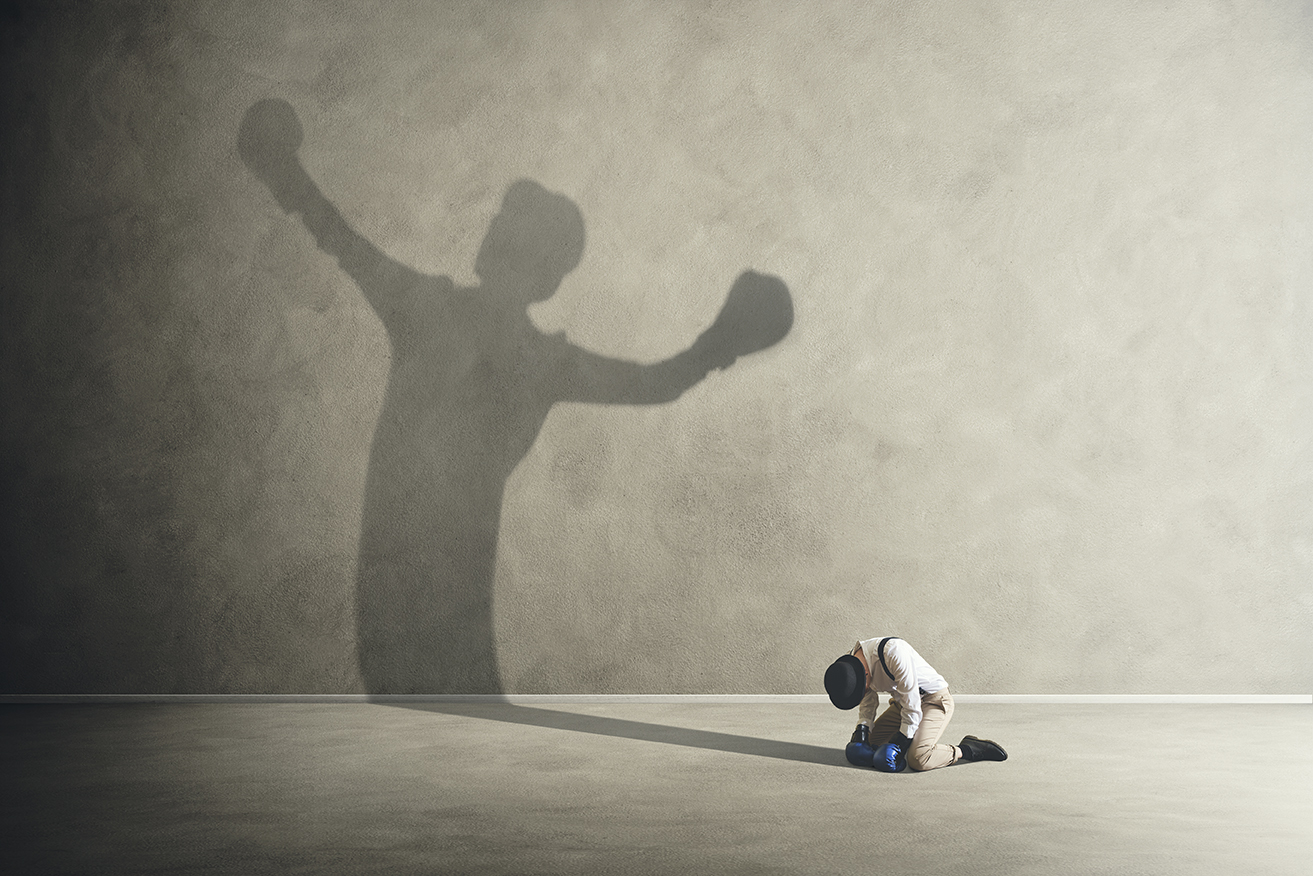 Dear reader,If you feel disappointed, frustrated, or defeated by the way things seem to be going in our country, keep reading because you’re going to hear one of the greatest stories of perseverance in overcoming defeat in American history.This story will not only bring you hope and inspiration, but also the courage to keep going in the face of difficulties. As the popular saying goes, it’s always darkest before the dawn, and nothing brings us more joy than overcoming difficulties together.This is the story of one of the most influential American presidents in history. His accomplishments, especially at critical times, set the destiny and direction of our nation. They far surpassed the challenges faced along the way, and they were not minor or few in number. 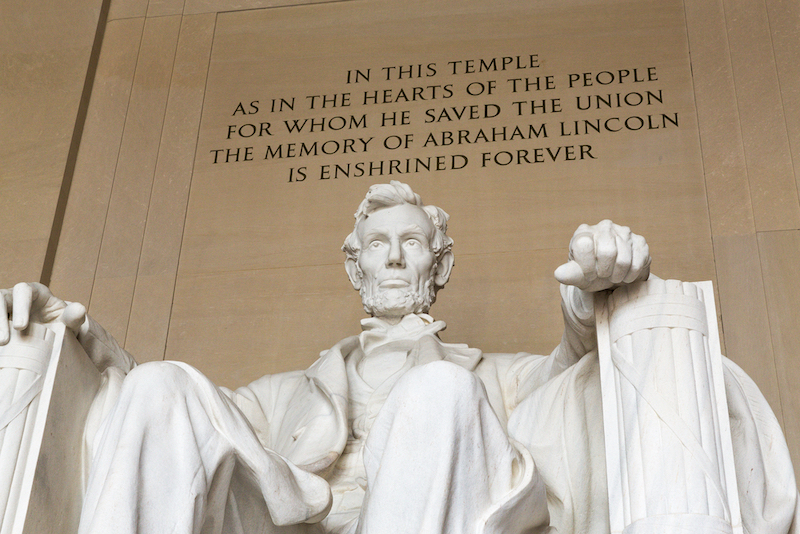 Americans have President Abraham Lincoln to thank for never giving up. Abraham Lincoln lost eight elections before becoming the 16th president of the United States. You can find the full record of his life in several historical sources; we’ve gathered these from the book Chicken Soup for the Soul by Jack Canfield. Here are some of Lincoln’s notable defeats.In 1832, he ran for a seat in the Illinois State Legislature and lost. Two years later, he won and was re-elected three times.In 1838, he aspired to become speaker of the state legislature and lost.In 1840, he sought to become an elector in the Electoral College and lost.In 1843, he ran for the House of Representatives and lost. When he ran again in 1846, he won.In 1854, he ran for the U.S. Senate and lost.In 1856, he sought the vice-presidential nomination at this party’s national convention and got fewer than 100 votes.In 1858, he ran for the U.S. Senate again and lost again.Finally, he ran for president in 1860, and things turned out far differently for him and for the nation. The rest, as they say, is history. Abraham Lincoln Kept Loyal to His Ideals, His Beliefs, and His Vision for America. What If He Had Stopped After His First Defeat?Today, to Honor Lincoln’s Legacy, We Want to Invite You to Persevere, To Keep Going Forward—This Time with Us—by gifting a subscription to The Epoch Times and Spreading Truthful News.We Urge You to Never Stop Defending Your Core Beliefs, Our American Traditions, And Our Ways of Life, No Matter the Circumstances—Just as Lincoln Did. We Promise That We Will Never Stop Moving Forward, and We Invite You to come with us.Be Assured That We Will Be with You Along the Way—In Truth and Tradition—when You Help Us grow our community together. L6 Books & Reading Material L6 VideosL6 BooksPowerful Remedieshttps://www.bookofremedies.org/int/ L6 MoviesL6 MusicL6 PollsL6 COVID IQ TEST Questions ~ Great AwakeningFrom Shane "The People's Chemist" Ellison, M.S. Bachelor's degree in biology Master's degree in organic chemistryAbandoned his career as a pharmaceutical chemistHelps people ditch their meds to live youngAuthor of 3 Worst Meds & moreFather of 4 Unvaccinated Kids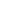 Take time every day to do cardio exercise. If you live in an area where you can go out without violating 
social distancing rules, then walking, jogging, or bicycling about a half hour a day is a great way to go.Indoors, you can do:Jumping jacks. Do as many as you can in 30 minutes. Rest when you need to catch your breath.Dance. You don’t have to be Fred Astaire. Just put on some music and move.Run in place. Keep it challenging by raising your knees as high as you can.Sheltering in place reduces your risk of getting coronavirus. But by exercising, if you do come down with the disease, you’ll have a better chance to survive its deadliest effect.Editor’s Note: Discover the single best supplement for stronger immunity… The fruit extract that helps 93% of people with respiratory viruses get better in just two days… The germ hotspot that most of us forget to sanitize. Find all this and more in Independent Healing’s Coronavirus Pandemic Guide. Go HERE.In Good Health, Garry Messick, 
Managing Editor, The Institute for Natural HealingReferences Available Here.Related Articles:7 Foods that Strengthen ImmunityThe Strange First Symptom of CoronavirusCoronavirus Stress: 5 Ways to Keep Calm and Carry OnThe Tale of Two Cities:CITY A:  Mega-City:  8+ million people.Covid Response: “Lockdown” entire population; enforce social distancing; mass closing of social spaces
RESULTS: Total # cases: 42,000New cases (today): 1,200+Total deaths: 1,000+ Deaths (today) 105 CITY B:  Mega-City:  6+ million people.Covid Response: Find and isolate every person with the virus. (NO “lockdown”; no mass closings.)
RESULTS: Total # cases: 926New cases (today): 47 Total deaths: 3 Deaths (today): NONE Do You Shut Down the Country? Or the VIRUS?Singapore Was Ready for Covid-19—Other Countries, Take Notehttps://www.wired.com/story/singapore-was-ready-for-covid-19-other-countries-take-note/ The Coronavirus is not a disaster… but the way we are handling it IS. Three Questions: Which city would you want to be living in right now? What is City B doing that City A is not? (And vice versa). Where are these cities?Click here for the answersPost-COVID syndrome slams coronavirus survivorsMany coronavirus survivors are learning a difficult lesson. The virus might be gone, but that doesn't mean you're out of the woods yet. If you had COVID-19 or suspected you had it at some point this year and fought it off, you might be breathing a much-deserved sigh of relief right now. But don't rest too easy yet. 

New research reveals what a growing group of folks who've done battle with this ugly bug has been reporting for months. Many people who've had COVID-19 and "recovered" suffer from devastating long-term health effects. 

If you're a senior, you may recall something similar happened to folks who survived the polio epidemic in the 1950s only to be hit with post-polio syndrome. 

But in the case of the new coronavirus, it's not just ONE clean-cut problem survivors are fighting. The new study suggests these clusters of post-COVID symptoms may be FOUR different distinct syndromes. Coronavirus can lead to lingering organ damage
More than eight million Americans have had a confirmed case of coronavirus. And one CDC estimate over the summer said the actual number... which includes all the undiagnosed cases... could be as much as 10 times higher. 

We may never know the true count. But one thing is clear. Millions of us have had this virus, and millions more will get it. 

The good news is that MOST people recover with no problems at all. 

Some, however, suffer from what's being called "long COVID" problems. And a sobering new report from Britain's National Institute for Health Research finds these post-COVID syndromes mean victims could have lingering damage to the:brainheartrespiratory systemcardiovascular systemkidneysgutliverskinIt's NOT the same in everyone. In fact, the agency confirms there are four distinct and different patterns. Victims can suffer from more than one, or even all four, simultaneously. 4 "long-COVID" syndromes survivors need to knowThe researchers broke "long COVID" down into four different syndromes... 

LONG COVID Syndrome #1: This one is similar to the classic post-intensive care syndrome. These are the types of lingering problems often seen in any patient who has had a critical illness, especially if they've been on a ventilator. 

They can be physical or mental issues, including cognitive and psychiatric problems. And they can cause muscle weakness for a year or more after "recovery." 

LONG COVID Syndrome #2: This one is a post-viral fatigue, which can linger after any serious viral infection. It includes fatigue so severe that sleep doesn't seem to help, and it interferes with daily activities. 

It's not just physical fatigue, either. There's often mental exhaustion that comes along for this horrific ride. 

LONG COVID Syndrome #3: Organ damage, including permanent damage to any of the organs I listed earlier, as well as problems with the nervous system, can show up with syndrome number three. 

Here's the scariest part. While it's more common in folks who've been hospitalized for the infection, it can also sometimes strike people who've had a MILD case of the coronavirus. There have even been reports of some young athletes who've suffered heart problems after infection. 

LONG COVID Syndrome #4: The "other" problems, which don't quite match any of the first three categories, are gathered into syndrome number four. These complaints can include organ issues, fatigue, and the difficult to pinpoint "just don't feel right" stuff that can really mess with your life. And the symptoms often come and go and change over time. 

Some people don't like reaching out to a doctor, preferring to "tough it out." Others just don't want to be seen as a "complainer," especially if they've technically recovered from the virus. 

But if you've had this infection and don't feel right even after the virus is gone, DON'T keep it to yourself. The sooner you get care, the better off you will be in the long run. 

Talk to your doctor to get the help you need.Six-Month "Long COVID" Study Reveals 76% Suffer Lasting Symptomshttps://newatlas.com/health-wellbeing/long-covid-study-lancet-lasting-symptoms/ This paper reviews world-wide studies of the success of hydroxychloroquine + azithromycin (or doxycycline) + zinc.Authored by Dr.Harvey A. Risch, Professor of Yale School of Medicine.Manuscript just posted on May 27, 2020.It also emphasizes the low risk of heart arrhythmia for the 5-day protocol. This is a technical manuscript:Early Outpatient Treatment of Symptomatic, High-Risk Covid-19 Patients that Should be Ramped-Up Immediately as Key to the Pandemic Crisishttps://academic.oup.com/aje/advance-article/doi/10.1093/aje/kwaa093/5847586We HAVE an effective treatment despite what the WHO, CDC and FDA proclaim!NHS Hospitals Try Treating Covid-19 with Hydroxychloroquine, Anti-Malaria Drug Hotly Debated Following Trump support
https://www.rt.com/uk/485621-hydroxychloroquine-coronavirus-treatment-nhs/ Let's Look At the Reasons And the Remedies.A GLOBAL SURVEY OF MORE THAN 6,200 DOCTORS Reveals That Hydroxychloroquine And Azithromycin* Are Being Very Widely Used Outside the US And Is Deemed the Most Effective Covid-19 Treatment Overall. (See a survey results summary here.)Unfortunately, use of this treatment in the USA has been hampered by unconscionable (and irrational and illegal) restrictions on hydroxychloroquine (also referred to as simply "chloroquine", which was the original form of the drug). Those restrictions were originally imposed:as an expression of institutional arrogance and defense of turf (WE haven't determined that the treatment works, therefore no one else may proceed as though it does, harrumph, harrumph...);as an expression of "Trump Derangement Syndrome" (because soon after Didier Raoult's groundbreaking tests of the treatment were posted on this page and others, Donald Trump began tweeting enthusiastically about it, leading those who can't stand the idea that he could get anything right to reject the treatment out of hand); andin response to a quick blizzard of fake news about the supposed hazards of chloroquine (as discussed, documented and debunked here).
These restrictions have been largely relaxed or lifted over the last week (and some good doctors who properly put their ethical obligations and professional judgment over reflexive subordination to state diktats had been ignoring them anyway). Thus, the roll-out of this cure for the virus infection in America is finally ramping up.HOWEVER, SOME RESIDUAL EFFECTS of the initial reaction to Raoult's announcement of the cure (and Trump's advocacy) persist, with very dangerous consequences. US doctors are in many cases misusing the hydroxychloroquine/azithromycin treatment by withholding it until a Covid-19 victim is at death's door, whereupon the treatment is given as a sort of a "Hail Mary pass". This application will fail.In short, the last-minute application of hydroxychloroquine/azithromycin is an attempt to cure a patient who has already suffered fatal damage to tissues from the prolonged presence of the virus. After the treatment in such cases there may be no virus left in the patient, but he or she is going to die anyway.This outcome of ignorance is bad enough. But wait, there's more, and worse. The failure of the misapplication of the treatment will lead to a renewal or persistence of skepticism about the treatment overall.THE SERMO SURVEY DISCUSSED ABOVE reveals that the misapplication of the hydroxychloroquine/azithromycin treatment I describe is, in fact, the ongoing practice of most US doctors:Outside the U.S., hydroxychloroquine was equally used for diagnosed patients with mild to severe symptoms whereas in the U.S. it was most commonly used for high risk diagnosed patients.Sermo's COVID-19 Real-time Barometer StudyIt must therefore also be feared that this practice of misapplication which leads to discouraging results will taint the recently begun "officially-sanctioned" clinical tests being conducted in various places around the country. The false conclusions which will be drawn will, in turn, hamper the immediate embrace of the hydroxychloroquine/azithromycin treatment nationwide which SHOULD be taking place (and the immediate abandonment of the insane, illegal and hugely harmful governmental impositions on Americans' liberties and the American economy to which that roll-out of the cure should lead).I URGE EVERYONE READING THESE WORDS to share them as widely as possible right away, so as to forestall any of these adverse outcomes. DON'T "leave it to the professionals", imagining that they will discover what is presented here on their own.Many of "the professionals" in government have given reason to suspect that they have purposes and agendas which are neither comfortable nor aligned with the information presented here.Those who are actually doctors working with patients in many cases simply won't find their way to this information-- and no real surprise.After all, such folks are right now a very weary and overburdened bunch. Further, even at the best of times they have the deeply ingrained bad habit of taking direction from centralized governmental institutions which, as noted above, operate on the basis of political motivations and agendas.IN ANY EVENT, you and I have no business taking it for granted that someone else will seek out, discover and act on this information. This is OUR well-being at issue, and it is largely NOT being optimally-looked-after, as all of the above makes clear.WE must take charge and be truth conduits.****NOTE: For some reason probably borne in simple bureaucratic incompetence azithromycin is listed as a separate subject of inquiry within the survey. This makes it appear to the uninstructed reader that the antibiotic is being used by itself to treat Covid-19 patients.In fact, the use of azithromycin is as a supplement to hydroxychloroquine, as pioneered by Didier Raoult (who keeps on rockin'...), and with a dramatic elevation of the cure rate over hydroxychloroquine alone. But not all treating doctors use the combination, leading to a misleadingly separate rating for the antibiotic in the survey results.This point should be made to your doctor and local media when passing on this information: BOTH DRUGS SHOULD BE USED TOGETHER FOR BEST RESULTS. There is also good biochemical reason and at least anecdotal evidence in support from a number of treating doctors for the addition of zinc supplements to the treatment regime.P.S. For More Thoughts and Facts Regarding the Covid-Craziness, see this supplement.The BCG Vaccine Provides Some Protection Against Coronavirus, Study Finds Subjects who had a BCG vaccination—even if it was many years earlier—were 40% less likely to test positive for COVID-19 antibodies.And the study found that when BCG-vaccinated subjects did get COVID-19, their symptoms were often less severe than those who hadn’t gotten the shot.The researchers concluded: “A history of BCG vaccination confers a protective effect against infection with coronavirus and decreases the presence of self-reported COVID-19 symptoms.”Vaccines typically work by helping your body create antibodies against a specific pathogen. So, it may seem strange that a vaccine for one germ would fight a different one.But the researchers found that the BCG vaccine combats coronavirus not with antibodies but by stimulating something called “innate immunity.” This is the body’s first line of defense against disease. It includes natural killer (NK) cells and macrophages. Unlike antibodies, these immune cells fight many different types of viruses.Because tuberculosis is rare in the U.S., the BCG vaccine is not routinely given to American children. However, it is mandatory in parts of South America, eastern Europe, Asia, and Africa.A review in the journal Molecular Medicine found that countries with mandatory childhood BCG vaccination have lower COVID death rates.The vaccine was developed at the Pasteur Institute in France. It was first used in 1921. It is considered safe, with no long-term side effects.Unlike coronavirus vaccines, BCG shots are widely available, inexpensive, and they have a proven track record.At least three placebo-controlled clinical trials are now underway to test the BCG vaccine against coronavirus. If they are successful, the BCG vaccine may become an alternative to coronavirus shots.Dr. Moshe Arditi was co-senior author of the Cedars-Sinai study. “It would be wonderful if one of the oldest vaccines that we have could help defeat the world’s newest pandemic.”References Available Here.In Good Health,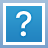 Amanda AngeliniDirectorThe Institute for Natural HealingMy (Jon Rappoport) conversation with State Senator and doctor who exposes Medicare payouts for COVID-19 patientsAs you’ll see by end of this article, the specific decisions about money mentioned here affect life and death outcomes for patients.(To read about Jon’s mega-collection, The Matrix Revealed, click here.)“I would like to point out,” Taiwanese epidemiologist and former Vice President Chen Chien-jen said, “a critical element of the Taiwan Model: transparency. From the very beginning of the pandemic, the Taiwanese government has spared no effort in ensuring that the general public has open access to COVID-19 information.”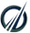 You probably don’t hear much about Taiwan in the mainstream press. And it’s an absolute travesty.The country has, by all accounts, been a massive COVID-19 success story. Taiwan, after all, has seen only a total of seven pandemic-related deaths all year. Upon writing, the country hasn’t seen a single case in months. And all without harsh lockdowns.And yet, Taiwan remains a strange and hardly spoken of anomaly. It’s one of many countries -- along with Sweden, Belarus, Tanzania, and a few US states -- which, if it gets mentioned at all, is usually accompanied by a word of scorn and the underlying data is ignored or warped beyond all recognition.This sentiment, by the way, goes all the way to the top. As the Wall Street Journal (which, as far as the MSM goes, is the cleanest shirt in the dirty hamper these days) has reported this week: “Taiwan hasn’t recorded a locally transmitted coronavirus infection in about seven months but has been blocked from participating in a virtual gathering this week of the WHO’s 194-member World Health Assembly because of objections from Beijing, which considers the self-ruled island part of its territory.”And, furthermore, as Amelia Janaskie of the American Institute for Economic Research details in the featured article below…According to the WHO narrative, Taiwan did almost everything “wrong” and yet, the country “generated what might in fact be the best results in terms of public health of any country in the world.”What can we learn from the “mystery” of Taiwan? How did the country beat this pandemic with relative ease, with a surprisingly small death count, and without harsh lockdowns? And why is the mainstream media refusing to touch it with a 60-foot broomstick? All good questions. And Amelia’s uncovered some interesting breadcrumbs.Read on.My (Jon Rappoport) conversation with State Senator and doctor who exposes Medicare payouts for COVID-19 patientsAs you’ll see by end of this article, the specific decisions about money mentioned here affect life and death outcomes for patients.(To read about Jon’s mega-collection, The Matrix Revealed, click here.)Total age groupAge group
 0-6 yearsAge group
 7-12 yearsAge group
 13-18 yearsTest for differenceHeadaches13.811
 (53.3%)960
 (24.0%)7.863
 (54.6%)4.988
 (66.4%)p < 0.0001Concentration difficulties12.824
 (49.5%)961
 (24.0%)7.313
 (50.8%)4.550
 (60.5%)p < 0.0001Discomfort10.907
 (42.1%)1.040
 (26.0%)6.369
 (44.2%)3.498
 (46.5%)p < 0.0001Impairment in learning9.845
 (38.0%)621
 (15.5%)5.604
 (38.9%)3.620
 (48.2%)p < 0.0001drowsiness / tiredness9.460
 (36.5%)729
 (18.2%)5.163
 (35.8%)3.568
 (47.5%)p < 0.0001Tightness under the mask9.232
 (35.6%)968
 (24.2%)5.427
 (37.7%)2.837
 (37.7%)p < 0.0001Feeling of shortness of breath7.700
 (29.7%)677
 (16.9%)4.440
 (30.8%)2.583
 (34.4%)p < 0.0001Dizziness 6.848
 (26.4%)427
 (10.7%)3.814
 (26.5%)2.607
 (34.7%)p < 0.0001Dry neck5.883
 (22.7%)516
 (12.9%)3.313
 (23.0%)2.054
 (27.3%)p < 0.0001Syncope5.365
 (20.7%)410
 (10.2%)2.881
 (20.0%)2.074
 (27.6%)p < 0.0001Unwillingness to move, unwillingness to play4.629
 (17.9%)456
 (11.4%)2.824
 (19.6%)1.349
 (17.9%)p < 0.0001Itching in the nose4.431
 (17.1%)513
 (12.8%)2550
 (17.7%)1.368
 (18.2%)p < 0.0001Nausea4.292
 (16.6%)310
 (7.7%)2.544
 (17.7%)1.438
 (19.1%)p < 0.0001Feeling of weakness3.820
 (14.7%)300
 (7.5%)2.020
 (14.0%)1.500
 (20.0%)p < 0.0001Abdominal pain3.492
 (13.5%)397
 (9.9%)2.292
 (15.9%)803
 (10.7%)p < 0.0001Accelerated respiration3.170
 (12.2%)417
 (10.4%)1.796
 (12.5%)957
 (12.7%)p < 0.0001Disease feeling2.503
 (9.7%)205
 (5.1%)1.328
 (9.2%)970
 (12.9%)p < 0.0001Tightness in the chest2.074
 (8.0%)161
 (4.0%)1.122
 (7.8%)791
 (10.5%)p < 0.0001Flickering eyes2.027
 (7.8%)149
 (3.7%)1.047
 (7.3%)831
 (11.1%)p < 0.0001Loss of appetite1.812
 (%)182
 (4.5%)1.099
 (7.6%)531
 (7.1%)p < 0.0001tachycardia, stumbling heart stings1.459
 (5.6%)118
 (2.9%)766
 (5.3%)575
 (7.6%)p < 0.0001Noise in the ears1.179
 (4.5%)107
 (2.7%)632
 (4.4%)440
 (5.9%)p < 0.0001Short-term impairment of consciousness / fainting spells565
 (2.2%)39
 (1.0%)274
 (1.9%)252
 (3.4%)p < 0.0001Vomiting480
 (1.9%)40
 (1.0%)296
 (2.1%)144
 (1.9%)p < 0.0001Total age groupAge group
 0-6 yearsAge group
 7-12 yearsAge group
 13-18 yearsTest for differenceThe child is more often irritated than usual11 364
 (60.4%)1 041
 (40.0%)6 566
 (62.1%)3 757
 (66.5%)p < 0.0001The child is less cheerful9 286
 (49.3%)959
 (36.9%)5 640
 (53.3%)2 687
 (47.6%)p < 0.0001The child no longer wants to go to school/kindergarten8 280
 (44.0%)824
 (31.7%)5 168
 (48.9%)2 288
 (40.5%)p < 0.0001The child is more restless than usual5 494
 (29.2%)773
 (29.7%)3 515
 (33.2%)1 206
 (21.4%)p < 0.0001The child sleeps worse than usual5 849
 (31.1%)633
 (24.3%)3 507
 (33.2%)1 709
 (30.3%)p < 0.0001No other abnormalities7 103
 (27.4%)1 400
 (35.0%)3 834
 (26.6%)1 869
 (24.9%)p < 0.0001The child has developed new fears4 762
 (25.3%)713
 (27.4%)2 935
 (27.8%)1 114
 (19.7%)p < 0.0001The child sleeps more than usual4 710
 (25.0%)319
 (12.3%)2 183
 (20.6%)2 208
 (39.1%)p < 0.0001The child plays less2 912
 (15.5%)400
 (15.4%)1.998
 (18.9%)514
 (9.1%)p < 0.0001The child has a greater urge to move than usual1 615
 (8.6%)253
 (9.7%)1.124
 (10.6%)238
 (4.2%)p < 0.0001COVID: News You Can (NOT) TrustAmerica's "most trusted man" Walter Cronkite died 12 years ago. And I'm pretty sure real journalism died with him. For months we've been warning you about the abysmal… and irresponsible… job the mainstream media has done covering the coronavirus pandemic. We've been fed a steady diet of half-truths… cherry-picked stories… and selectively edited information. It's like they look for the scariest possible story they can find on any given day and run wild with it, no matter what else is happening. Now, research out of Penn State University has proven just how warped the media's pandemic coverage has been. And when you see it, you're going to think twice before ever turning on the TV news again. Wildly Misinformed

Penn State researchers just published the results of a study they conducted last year, where they surveyed nearly 6,000 Pennsylvanians on their pandemic knowledge. People who relied on TV news as a main source of information were much more likely to be misinformed and get questions wrong. The only folks who did worse were people who relied on Facebook for information. Shocking, right?And while they're talking about TV news, I think a lot of print and online news outlets have been part of this dumpster fire, too. Much of the coverage has been agenda-driven and designed to cattle-prod us into acting a certain way. Or, as I said, they seem to cherry-pick the bleakest possible stories and forecasts. You want examples? Oh, I have examples…You've probably seen all the news coverage about "breakthrough cases" where vaccinated people get reinfected with coronavirus. According to Becker's Hospital Review, the incidence of breakthrough cases is about 0.01%... mostly with mild symptoms. These cases are by no means common or an epidemic. And what about those scare stories about a study out of Israel showing vaccinated people still getting infected with the South African variant of coronavirus?Even the vaunted and uber-cautious Dr. Anthony Fauci wasn't impressed. "There were essentially no deaths or hospitalizations in the individuals who were vaccinated," Fauci said in a briefing. So, basically, much ado about nothing. And here's my favorite…On January 26, Dr. Michael Osterholm from the University of Minnesota (who has gotten the nickname "Bad News Mike" for his dire predictions) said this during a live interview on CNN."You know, I worry the next six to 14 weeks could be the darkest weeks of the pandemic."He said that right in the middle of the winter surge, so the idea of things getting worse was horrifying. Well, to be fair, we're still not at 14 weeks. But six weeks to the day after that warning was given, the rate of COVID deaths in America per 100,000 people was down 58% (according to federal numbers). And 10 weeks after the warning, it was down about 80%.  We'll see what the coming weeks bring, but it's fair to say that we're not in the middle of the "darkest days" of the pandemic… not by a longshot.If you want to get an apology from CNN, I'd guess you can tune in next...never. "The mainstream media want to scare people," Dr. Paul Offit, one of the country's leading vaccine experts and part of the FDA's vaccine advisory committee, recently said. And he's 100% right. That's why it makes sense to "fact check" things you hear in the news (especially opinion pieces) by looking at your state's health information and through websites like the CDC's COVID Data Tracker At https://covid.cdc.gov/covid-data-tracker/. I'd rather get my information from the horse's mouth… instead of seeing what comes out his other end. To Your Health,
Sarah Reagan
Health Sciences InstituteWhy are there conspiracy theories about the COVID-19 virus beginning as a government-made virus used to control people and turn us into a cashless society?Freehold (2003)Description  Book  eBookThe Weapon (2005)Description  Book  eBookBetter to Beg Forgiveness (2007)Description  Book  eBookContact with Chaos (2009)Description  Book  eBookDo unto Others (2010)Description  Book  eBookRogue (2011)Description  Book  eBookWhen Diplomacy Fails (2012)Description  Book  eBookAngeleyes (2016)Description  Book  eBookForged in Blood (2017)Description  Book  eBookResistance (2019)Description  Book  eBook